先进制造与自动化单位信息单位信息单位信息单位信息单位信息单位信息单位名称单位名称单位名称北京兰友科技有限公司社会统一信用代码911101085603568141联系人联系人联系人尚金玉联系电话13001912688需求名称需求名称征集原位自动采样实施方案征集原位自动采样实施方案征集原位自动采样实施方案征集原位自动采样实施方案技术创新需求情况说明需求类别●技术研发（关键、核心技术）□产品研发（产品升级、新产品研发）□技术改造（设备、研发生产条件）□技术配套（技术、产品等配套合作）●技术研发（关键、核心技术）□产品研发（产品升级、新产品研发）□技术改造（设备、研发生产条件）□技术配套（技术、产品等配套合作）●技术研发（关键、核心技术）□产品研发（产品升级、新产品研发）□技术改造（设备、研发生产条件）□技术配套（技术、产品等配套合作）●技术研发（关键、核心技术）□产品研发（产品升级、新产品研发）□技术改造（设备、研发生产条件）□技术配套（技术、产品等配套合作）技术创新需求情况说明需求内容（包括主要技术、条件、成熟度、成本等指标）征集原位自动采样实施方案。（包括主要技术、条件、成熟度、成本等指标）征集原位自动采样实施方案。（包括主要技术、条件、成熟度、成本等指标）征集原位自动采样实施方案。（包括主要技术、条件、成熟度、成本等指标）征集原位自动采样实施方案。技术创新需求情况说明现有基础具备一支在该领域拥有丰富实践经验的研发团队和市场销售人员，能够为该产品的更新提供技术支持。具备一支在该领域拥有丰富实践经验的研发团队和市场销售人员，能够为该产品的更新提供技术支持。具备一支在该领域拥有丰富实践经验的研发团队和市场销售人员，能够为该产品的更新提供技术支持。具备一支在该领域拥有丰富实践经验的研发团队和市场销售人员，能够为该产品的更新提供技术支持。产学研合作要求简要描述985、211类环保强势专业的院校或者科研院所985、211类环保强势专业的院校或者科研院所985、211类环保强势专业的院校或者科研院所985、211类环保强势专业的院校或者科研院所产学研合作要求合作方式●技术转让□技术入股□联合开发□委托研发□委托团队、专家长期技术服务□共建新研发、生产实体●技术转让□技术入股□联合开发□委托研发□委托团队、专家长期技术服务□共建新研发、生产实体●技术转让□技术入股□联合开发□委托研发□委托团队、专家长期技术服务□共建新研发、生产实体●技术转让□技术入股□联合开发□委托研发□委托团队、专家长期技术服务□共建新研发、生产实体其他需求□技术转移□研发费用加计扣除□知识产权●科技金融□检验检测□质量体系□行业政策□科技政策□招标采购□产品/服务市场占有率分析□市场前景分析□企业发展战略咨询□其他□技术转移□研发费用加计扣除□知识产权●科技金融□检验检测□质量体系□行业政策□科技政策□招标采购□产品/服务市场占有率分析□市场前景分析□企业发展战略咨询□其他□技术转移□研发费用加计扣除□知识产权●科技金融□检验检测□质量体系□行业政策□科技政策□招标采购□产品/服务市场占有率分析□市场前景分析□企业发展战略咨询□其他□技术转移□研发费用加计扣除□知识产权●科技金融□检验检测□质量体系□行业政策□科技政策□招标采购□产品/服务市场占有率分析□市场前景分析□企业发展战略咨询□其他□技术转移□研发费用加计扣除□知识产权●科技金融□检验检测□质量体系□行业政策□科技政策□招标采购□产品/服务市场占有率分析□市场前景分析□企业发展战略咨询□其他单位信息单位信息单位信息单位信息单位信息单位信息单位名称单位名称单位名称北京赛达创科气象科技有限公司社会统一信用代码91110102MA00BH724R联系人联系人联系人张琪联系电话010-80885970-690需求名称需求名称技术创新需求情况说明需求类别√技术研发（关键、核心技术）□产品研发（产品升级、新产品研发）□技术改造（设备、研发生产条件）□技术配套（技术、产品等配套合作）√技术研发（关键、核心技术）□产品研发（产品升级、新产品研发）□技术改造（设备、研发生产条件）□技术配套（技术、产品等配套合作）√技术研发（关键、核心技术）□产品研发（产品升级、新产品研发）□技术改造（设备、研发生产条件）□技术配套（技术、产品等配套合作）√技术研发（关键、核心技术）□产品研发（产品升级、新产品研发）□技术改造（设备、研发生产条件）□技术配套（技术、产品等配套合作）技术创新需求情况说明需求内容全天候双基线透射式能见度仪样机的雨淋、电磁屏蔽等环境试验及测量数据与标准值的比对。全天候双基线透射式能见度仪样机的雨淋、电磁屏蔽等环境试验及测量数据与标准值的比对。全天候双基线透射式能见度仪样机的雨淋、电磁屏蔽等环境试验及测量数据与标准值的比对。全天候双基线透射式能见度仪样机的雨淋、电磁屏蔽等环境试验及测量数据与标准值的比对。技术创新需求情况说明现有基础已经生产样机1台，在长春进行了高低温等野外试验，前后已投入研发经费100余万元.已经生产样机1台，在长春进行了高低温等野外试验，前后已投入研发经费100余万元.已经生产样机1台，在长春进行了高低温等野外试验，前后已投入研发经费100余万元.已经生产样机1台，在长春进行了高低温等野外试验，前后已投入研发经费100余万元.产学研合作要求简要描述希望与具有能见度仪鉴定资质的科研院所及检测机构合作，完成我公司全天候双基线透射式能见度仪样机的各种试验及鉴定。希望与具有能见度仪鉴定资质的科研院所及检测机构合作，完成我公司全天候双基线透射式能见度仪样机的各种试验及鉴定。希望与具有能见度仪鉴定资质的科研院所及检测机构合作，完成我公司全天候双基线透射式能见度仪样机的各种试验及鉴定。希望与具有能见度仪鉴定资质的科研院所及检测机构合作，完成我公司全天候双基线透射式能见度仪样机的各种试验及鉴定。产学研合作要求合作方式□技术转让□技术入股□联合开发□委托研发√委托团队、专家长期技术服务□共建新研发、生产实体□技术转让□技术入股□联合开发□委托研发√委托团队、专家长期技术服务□共建新研发、生产实体□技术转让□技术入股□联合开发□委托研发√委托团队、专家长期技术服务□共建新研发、生产实体□技术转让□技术入股□联合开发□委托研发√委托团队、专家长期技术服务□共建新研发、生产实体其他需求√技术转移√研发费用加计扣除□知识产权□科技金融√检验检测□质量体系√行业政策√科技政策√招标采购√产品/服务市场占有率分析√市场前景分析√企业发展战略咨询□其他√技术转移√研发费用加计扣除□知识产权□科技金融√检验检测□质量体系√行业政策√科技政策√招标采购√产品/服务市场占有率分析√市场前景分析√企业发展战略咨询□其他√技术转移√研发费用加计扣除□知识产权□科技金融√检验检测□质量体系√行业政策√科技政策√招标采购√产品/服务市场占有率分析√市场前景分析√企业发展战略咨询□其他√技术转移√研发费用加计扣除□知识产权□科技金融√检验检测□质量体系√行业政策√科技政策√招标采购√产品/服务市场占有率分析√市场前景分析√企业发展战略咨询□其他√技术转移√研发费用加计扣除□知识产权□科技金融√检验检测□质量体系√行业政策√科技政策√招标采购√产品/服务市场占有率分析√市场前景分析√企业发展战略咨询□其他单位信息单位信息单位信息单位信息单位信息单位信息单位名称单位名称单位名称北京远东仪表有限公司社会统一信用代码9111000060001529XW联系人联系人联系人邓君联系电话18611220872需求名称需求名称电磁流量计转换器研发电磁流量计转换器研发电磁流量计转换器研发电磁流量计转换器研发技术创新需求情况说明需求类别□技术研发（关键、核心技术）■产品研发（产品升级、新产品研发）□技术改造（设备、研发生产条件）□技术配套（技术、产品等配套合作）□技术研发（关键、核心技术）■产品研发（产品升级、新产品研发）□技术改造（设备、研发生产条件）□技术配套（技术、产品等配套合作）□技术研发（关键、核心技术）■产品研发（产品升级、新产品研发）□技术改造（设备、研发生产条件）□技术配套（技术、产品等配套合作）□技术研发（关键、核心技术）■产品研发（产品升级、新产品研发）□技术改造（设备、研发生产条件）□技术配套（技术、产品等配套合作）技术创新需求情况说明需求内容（包括主要技术、条件、成熟度、成本等指标）主要技术指标：高精度流量测量：准确度实现0.2%；低流速测量：流速可低至0.1m/S；技术指标： 固液两相流稳定测量 含固量60%（如：泥浆，矿浆）；低电导率介质流量测量。<5uS/cm。条件：可以提供验证工况及流量标定装置。成熟度：进口产品占绝对优势。成本控制：<1000元/套（材料成本）。（包括主要技术、条件、成熟度、成本等指标）主要技术指标：高精度流量测量：准确度实现0.2%；低流速测量：流速可低至0.1m/S；技术指标： 固液两相流稳定测量 含固量60%（如：泥浆，矿浆）；低电导率介质流量测量。<5uS/cm。条件：可以提供验证工况及流量标定装置。成熟度：进口产品占绝对优势。成本控制：<1000元/套（材料成本）。（包括主要技术、条件、成熟度、成本等指标）主要技术指标：高精度流量测量：准确度实现0.2%；低流速测量：流速可低至0.1m/S；技术指标： 固液两相流稳定测量 含固量60%（如：泥浆，矿浆）；低电导率介质流量测量。<5uS/cm。条件：可以提供验证工况及流量标定装置。成熟度：进口产品占绝对优势。成本控制：<1000元/套（材料成本）。（包括主要技术、条件、成熟度、成本等指标）主要技术指标：高精度流量测量：准确度实现0.2%；低流速测量：流速可低至0.1m/S；技术指标： 固液两相流稳定测量 含固量60%（如：泥浆，矿浆）；低电导率介质流量测量。<5uS/cm。条件：可以提供验证工况及流量标定装置。成熟度：进口产品占绝对优势。成本控制：<1000元/套（材料成本）。技术创新需求情况说明现有基础目前开展工作： 暂无；所处阶段：项目启动期；预期投入资金：100万；仪器设备：满足；生产条件：满足；目前开展工作： 暂无；所处阶段：项目启动期；预期投入资金：100万；仪器设备：满足；生产条件：满足；目前开展工作： 暂无；所处阶段：项目启动期；预期投入资金：100万；仪器设备：满足；生产条件：满足；目前开展工作： 暂无；所处阶段：项目启动期；预期投入资金：100万；仪器设备：满足；生产条件：满足；产学研合作要求简要描述希望能够和工科类，从事电磁流量计研发多年的高校或者科研院所合作。希望能够和工科类，从事电磁流量计研发多年的高校或者科研院所合作。希望能够和工科类，从事电磁流量计研发多年的高校或者科研院所合作。希望能够和工科类，从事电磁流量计研发多年的高校或者科研院所合作。产学研合作要求合作方式■技术转让□技术入股□联合开发■委托研发□委托团队、专家长期技术服务□共建新研发、生产实体■技术转让□技术入股□联合开发■委托研发□委托团队、专家长期技术服务□共建新研发、生产实体■技术转让□技术入股□联合开发■委托研发□委托团队、专家长期技术服务□共建新研发、生产实体■技术转让□技术入股□联合开发■委托研发□委托团队、专家长期技术服务□共建新研发、生产实体其他需求■技术转移□研发费用加计扣除□知识产权□科技金融□检验检测□质量体系□行业政策□科技政策□招标采购■产品/服务市场占有率分析□市场前景分析□企业发展战略咨询□其他■技术转移□研发费用加计扣除□知识产权□科技金融□检验检测□质量体系□行业政策□科技政策□招标采购■产品/服务市场占有率分析□市场前景分析□企业发展战略咨询□其他■技术转移□研发费用加计扣除□知识产权□科技金融□检验检测□质量体系□行业政策□科技政策□招标采购■产品/服务市场占有率分析□市场前景分析□企业发展战略咨询□其他■技术转移□研发费用加计扣除□知识产权□科技金融□检验检测□质量体系□行业政策□科技政策□招标采购■产品/服务市场占有率分析□市场前景分析□企业发展战略咨询□其他■技术转移□研发费用加计扣除□知识产权□科技金融□检验检测□质量体系□行业政策□科技政策□招标采购■产品/服务市场占有率分析□市场前景分析□企业发展战略咨询□其他单位信息单位信息单位信息单位信息单位信息单位信息单位名称单位名称单位名称北京京仪仪器仪表研究总院有限公司社会统一信用代码911101087985065365联系人联系人联系人何文强联系电话13910760503需求名称需求名称苹果糖度无损检测苹果糖度无损检测苹果糖度无损检测苹果糖度无损检测技术创新需求情况说明需求类别√技术研发（关键、核心技术）□产品研发（产品升级、新产品研发）□技术改造（设备、研发生产条件）□技术配套（技术、产品等配套合作）√技术研发（关键、核心技术）□产品研发（产品升级、新产品研发）□技术改造（设备、研发生产条件）□技术配套（技术、产品等配套合作）√技术研发（关键、核心技术）□产品研发（产品升级、新产品研发）□技术改造（设备、研发生产条件）□技术配套（技术、产品等配套合作）√技术研发（关键、核心技术）□产品研发（产品升级、新产品研发）□技术改造（设备、研发生产条件）□技术配套（技术、产品等配套合作）技术创新需求情况说明需求内容在苹果移动状态下利用光谱仪近红外光谱分析实现对苹果糖度的无损检测，检测结果的精度要求为±0.3度，检测速度达到每秒5个。在苹果移动状态下利用光谱仪近红外光谱分析实现对苹果糖度的无损检测，检测结果的精度要求为±0.3度，检测速度达到每秒5个。在苹果移动状态下利用光谱仪近红外光谱分析实现对苹果糖度的无损检测，检测结果的精度要求为±0.3度，检测速度达到每秒5个。在苹果移动状态下利用光谱仪近红外光谱分析实现对苹果糖度的无损检测，检测结果的精度要求为±0.3度，检测速度达到每秒5个。技术创新需求情况说明现有基础已实现在苹果移动状态下利用光谱仪近红外光谱分析，实现对苹果糖度的无损检测，检测结果的精度达到±0.8度，检测速度达到每秒2个，目前在迭代开发与为单元测试阶段。投入人力为3-5人，资金8万左右。已实现在苹果移动状态下利用光谱仪近红外光谱分析，实现对苹果糖度的无损检测，检测结果的精度达到±0.8度，检测速度达到每秒2个，目前在迭代开发与为单元测试阶段。投入人力为3-5人，资金8万左右。已实现在苹果移动状态下利用光谱仪近红外光谱分析，实现对苹果糖度的无损检测，检测结果的精度达到±0.8度，检测速度达到每秒2个，目前在迭代开发与为单元测试阶段。投入人力为3-5人，资金8万左右。已实现在苹果移动状态下利用光谱仪近红外光谱分析，实现对苹果糖度的无损检测，检测结果的精度达到±0.8度，检测速度达到每秒2个，目前在迭代开发与为单元测试阶段。投入人力为3-5人，资金8万左右。产学研合作要求简要描述希望能和曾经与国外高校、科研院所进行过光谱分析技术交流的高校、科研院所开展产学研合作，希望能和曾经与国外专家针对光谱分析进行过技术交流过的国内专家团队，借鉴美国、德国、韩国、日本等国家的专业技术，从而提高对苹果糖度无损检测的速度和精度。希望能和曾经与国外高校、科研院所进行过光谱分析技术交流的高校、科研院所开展产学研合作，希望能和曾经与国外专家针对光谱分析进行过技术交流过的国内专家团队，借鉴美国、德国、韩国、日本等国家的专业技术，从而提高对苹果糖度无损检测的速度和精度。希望能和曾经与国外高校、科研院所进行过光谱分析技术交流的高校、科研院所开展产学研合作，希望能和曾经与国外专家针对光谱分析进行过技术交流过的国内专家团队，借鉴美国、德国、韩国、日本等国家的专业技术，从而提高对苹果糖度无损检测的速度和精度。希望能和曾经与国外高校、科研院所进行过光谱分析技术交流的高校、科研院所开展产学研合作，希望能和曾经与国外专家针对光谱分析进行过技术交流过的国内专家团队，借鉴美国、德国、韩国、日本等国家的专业技术，从而提高对苹果糖度无损检测的速度和精度。产学研合作要求合作方式 □技术转让    □技术入股   □联合开发   √委托研发  □委托团队、专家长期技术服务    □共建新研发、生产实体 □技术转让    □技术入股   □联合开发   √委托研发  □委托团队、专家长期技术服务    □共建新研发、生产实体 □技术转让    □技术入股   □联合开发   √委托研发  □委托团队、专家长期技术服务    □共建新研发、生产实体 □技术转让    □技术入股   □联合开发   √委托研发  □委托团队、专家长期技术服务    □共建新研发、生产实体其他需求□技术转移  □研发费用加计扣除  □知识产权  □科技金融 □检验检测  □质量体系  □行业政策   □科技政策  □招标采购 □产品/服务市场占有率分析  □市场前景分析  □企业发展战略咨询           □其他                                 □技术转移  □研发费用加计扣除  □知识产权  □科技金融 □检验检测  □质量体系  □行业政策   □科技政策  □招标采购 □产品/服务市场占有率分析  □市场前景分析  □企业发展战略咨询           □其他                                 □技术转移  □研发费用加计扣除  □知识产权  □科技金融 □检验检测  □质量体系  □行业政策   □科技政策  □招标采购 □产品/服务市场占有率分析  □市场前景分析  □企业发展战略咨询           □其他                                 □技术转移  □研发费用加计扣除  □知识产权  □科技金融 □检验检测  □质量体系  □行业政策   □科技政策  □招标采购 □产品/服务市场占有率分析  □市场前景分析  □企业发展战略咨询           □其他                                 □技术转移  □研发费用加计扣除  □知识产权  □科技金融 □检验检测  □质量体系  □行业政策   □科技政策  □招标采购 □产品/服务市场占有率分析  □市场前景分析  □企业发展战略咨询           □其他                                 单位信息单位信息单位信息单位信息单位信息单位信息单位名称单位名称单位名称北京华清新能科技有限公司社会统一信用代码91110108MA004DD74L联系人联系人联系人18600790284联系电话胡永生需求名称需求名称多层电路板校准、结构问题多层电路板校准、结构问题多层电路板校准、结构问题多层电路板校准、结构问题技术创新需求情况说明需求类别☑技术研发（关键、核心技术）□产品研发（产品升级、新产品研发）□技术改造（设备、研发生产条件）□技术配套（技术、产品等配套合作）☑技术研发（关键、核心技术）□产品研发（产品升级、新产品研发）□技术改造（设备、研发生产条件）□技术配套（技术、产品等配套合作）☑技术研发（关键、核心技术）□产品研发（产品升级、新产品研发）□技术改造（设备、研发生产条件）□技术配套（技术、产品等配套合作）☑技术研发（关键、核心技术）□产品研发（产品升级、新产品研发）□技术改造（设备、研发生产条件）□技术配套（技术、产品等配套合作）技术创新需求情况说明需求内容由于多层电路板中层数众多，用户对PCB层的校准要求越来越高。通常，层之间的对准公差控制在75微米。考虑到多层电路板单元尺寸大、图形转换车间环境温湿度大、不同芯板不一致性造成的位错重叠、层间定位方式等，使得多层电路板的对中控制更加困难由于多层电路板中层数众多，用户对PCB层的校准要求越来越高。通常，层之间的对准公差控制在75微米。考虑到多层电路板单元尺寸大、图形转换车间环境温湿度大、不同芯板不一致性造成的位错重叠、层间定位方式等，使得多层电路板的对中控制更加困难由于多层电路板中层数众多，用户对PCB层的校准要求越来越高。通常，层之间的对准公差控制在75微米。考虑到多层电路板单元尺寸大、图形转换车间环境温湿度大、不同芯板不一致性造成的位错重叠、层间定位方式等，使得多层电路板的对中控制更加困难由于多层电路板中层数众多，用户对PCB层的校准要求越来越高。通常，层之间的对准公差控制在75微米。考虑到多层电路板单元尺寸大、图形转换车间环境温湿度大、不同芯板不一致性造成的位错重叠、层间定位方式等，使得多层电路板的对中控制更加困难技术创新需求情况说明现有基础开展了多项技术开发电路板研发，处于发展阶段。开展了多项技术开发电路板研发，处于发展阶段。开展了多项技术开发电路板研发，处于发展阶段。开展了多项技术开发电路板研发，处于发展阶段。产学研合作要求简要描述希望与电路行业的顶尖公司，或者顶尖的学校开展合作，让我们的技术更加成熟，联合一起开发。希望与电路行业的顶尖公司，或者顶尖的学校开展合作，让我们的技术更加成熟，联合一起开发。希望与电路行业的顶尖公司，或者顶尖的学校开展合作，让我们的技术更加成熟，联合一起开发。希望与电路行业的顶尖公司，或者顶尖的学校开展合作，让我们的技术更加成熟，联合一起开发。产学研合作要求合作方式 □技术转让    ☑技术入股   ☑联合开发   □委托研发  □委托团队、专家长期技术服务    □共建新研发、生产实体 □技术转让    ☑技术入股   ☑联合开发   □委托研发  □委托团队、专家长期技术服务    □共建新研发、生产实体 □技术转让    ☑技术入股   ☑联合开发   □委托研发  □委托团队、专家长期技术服务    □共建新研发、生产实体 □技术转让    ☑技术入股   ☑联合开发   □委托研发  □委托团队、专家长期技术服务    □共建新研发、生产实体其他需求□技术转移  □研发费用加计扣除  □知识产权  □科技金融 □检验检测  □质量体系  □行业政策   □科技政策  □招标采购 □产品/服务市场占有率分析  □市场前景分析  □企业发展战略咨询           □其他                                 □技术转移  □研发费用加计扣除  □知识产权  □科技金融 □检验检测  □质量体系  □行业政策   □科技政策  □招标采购 □产品/服务市场占有率分析  □市场前景分析  □企业发展战略咨询           □其他                                 □技术转移  □研发费用加计扣除  □知识产权  □科技金融 □检验检测  □质量体系  □行业政策   □科技政策  □招标采购 □产品/服务市场占有率分析  □市场前景分析  □企业发展战略咨询           □其他                                 □技术转移  □研发费用加计扣除  □知识产权  □科技金融 □检验检测  □质量体系  □行业政策   □科技政策  □招标采购 □产品/服务市场占有率分析  □市场前景分析  □企业发展战略咨询           □其他                                 □技术转移  □研发费用加计扣除  □知识产权  □科技金融 □检验检测  □质量体系  □行业政策   □科技政策  □招标采购 □产品/服务市场占有率分析  □市场前景分析  □企业发展战略咨询           □其他                                 单位信息单位信息单位信息单位信息单位信息单位信息单位名称单位名称单位名称上海航天设备制造总厂机构代码91310112132284463H需求信息需求信息需求信息需求信息需求信息需求信息技术需求情况说明技术需求类别技术研发（关键、核心技术）技术研发（关键、核心技术）技术研发（关键、核心技术）技术研发（关键、核心技术）技术需求情况说明技术需求领域虚拟现实虚拟现实虚拟现实虚拟现实技术需求情况说明需求名称工艺可视化工艺可视化工艺可视化工艺可视化技术需求情况说明技术需求简述具体需求：工艺可视化指导。大型舱体总装生产过程复杂，舱内操作环境比较恶劣，大量设备、电缆、管路对操作人员的操作空间起到了极大的限制，工艺文件纸质描述无法有效明确操作环境。而目前的装配工艺仿真与验证手段在于工艺方案验证，对工艺流程以及简单的碰撞干涉进行模拟、验证，生成的二维视频也主要指导设备等安装顺序和位置，对于电缆、管路等设备一般都不进行展示和关注，急需一种能够让操作人员身临其境的示教手段，提高操作人员对于装配操作和装配环境的认识。标准交互式作业指导书。舱体地面总装期间，由于舱内工况复杂，需要充分识别周围相互关联的设备、电缆、管路等，同时又要严格按照标准流程和要求操作，需要一种交互式标准作业指导书，根据实物环境和指令需求迅速生成能够指导操作人员装配的相关信息。价值意义：通过基于VR的立体沉浸式装配工艺展示，提升工艺执行可靠性，提升示教效率；通过基于AR的交互式作业，实现工艺执行稳定性，提升对于装配环境和装配要求的识别效率。具体需求：工艺可视化指导。大型舱体总装生产过程复杂，舱内操作环境比较恶劣，大量设备、电缆、管路对操作人员的操作空间起到了极大的限制，工艺文件纸质描述无法有效明确操作环境。而目前的装配工艺仿真与验证手段在于工艺方案验证，对工艺流程以及简单的碰撞干涉进行模拟、验证，生成的二维视频也主要指导设备等安装顺序和位置，对于电缆、管路等设备一般都不进行展示和关注，急需一种能够让操作人员身临其境的示教手段，提高操作人员对于装配操作和装配环境的认识。标准交互式作业指导书。舱体地面总装期间，由于舱内工况复杂，需要充分识别周围相互关联的设备、电缆、管路等，同时又要严格按照标准流程和要求操作，需要一种交互式标准作业指导书，根据实物环境和指令需求迅速生成能够指导操作人员装配的相关信息。价值意义：通过基于VR的立体沉浸式装配工艺展示，提升工艺执行可靠性，提升示教效率；通过基于AR的交互式作业，实现工艺执行稳定性，提升对于装配环境和装配要求的识别效率。具体需求：工艺可视化指导。大型舱体总装生产过程复杂，舱内操作环境比较恶劣，大量设备、电缆、管路对操作人员的操作空间起到了极大的限制，工艺文件纸质描述无法有效明确操作环境。而目前的装配工艺仿真与验证手段在于工艺方案验证，对工艺流程以及简单的碰撞干涉进行模拟、验证，生成的二维视频也主要指导设备等安装顺序和位置，对于电缆、管路等设备一般都不进行展示和关注，急需一种能够让操作人员身临其境的示教手段，提高操作人员对于装配操作和装配环境的认识。标准交互式作业指导书。舱体地面总装期间，由于舱内工况复杂，需要充分识别周围相互关联的设备、电缆、管路等，同时又要严格按照标准流程和要求操作，需要一种交互式标准作业指导书，根据实物环境和指令需求迅速生成能够指导操作人员装配的相关信息。价值意义：通过基于VR的立体沉浸式装配工艺展示，提升工艺执行可靠性，提升示教效率；通过基于AR的交互式作业，实现工艺执行稳定性，提升对于装配环境和装配要求的识别效率。具体需求：工艺可视化指导。大型舱体总装生产过程复杂，舱内操作环境比较恶劣，大量设备、电缆、管路对操作人员的操作空间起到了极大的限制，工艺文件纸质描述无法有效明确操作环境。而目前的装配工艺仿真与验证手段在于工艺方案验证，对工艺流程以及简单的碰撞干涉进行模拟、验证，生成的二维视频也主要指导设备等安装顺序和位置，对于电缆、管路等设备一般都不进行展示和关注，急需一种能够让操作人员身临其境的示教手段，提高操作人员对于装配操作和装配环境的认识。标准交互式作业指导书。舱体地面总装期间，由于舱内工况复杂，需要充分识别周围相互关联的设备、电缆、管路等，同时又要严格按照标准流程和要求操作，需要一种交互式标准作业指导书，根据实物环境和指令需求迅速生成能够指导操作人员装配的相关信息。价值意义：通过基于VR的立体沉浸式装配工艺展示，提升工艺执行可靠性，提升示教效率；通过基于AR的交互式作业，实现工艺执行稳定性，提升对于装配环境和装配要求的识别效率。技术需求情况说明技术需求详述主要功能要求：头戴式终端，虚实融合；基于语音、标识、模型的零部件多维度识别；文字、图片、动画等装配信息引导推送。系统架构：虚拟装配模型数据库搭建；基于物体特征的装配零部件识别；基于标识物及语音等的零部件识别；虚实融合及装配引导信息显示；装配过程视频及图像记录使用要求：具备真实装配全视野查看能力；终端具备语音、手势、凝视等自然人机交互；具有进行图像及物体模型识别的功能；设备应该轻便、有较好的便携性。主要功能要求：头戴式终端，虚实融合；基于语音、标识、模型的零部件多维度识别；文字、图片、动画等装配信息引导推送。系统架构：虚拟装配模型数据库搭建；基于物体特征的装配零部件识别；基于标识物及语音等的零部件识别；虚实融合及装配引导信息显示；装配过程视频及图像记录使用要求：具备真实装配全视野查看能力；终端具备语音、手势、凝视等自然人机交互；具有进行图像及物体模型识别的功能；设备应该轻便、有较好的便携性。主要功能要求：头戴式终端，虚实融合；基于语音、标识、模型的零部件多维度识别；文字、图片、动画等装配信息引导推送。系统架构：虚拟装配模型数据库搭建；基于物体特征的装配零部件识别；基于标识物及语音等的零部件识别；虚实融合及装配引导信息显示；装配过程视频及图像记录使用要求：具备真实装配全视野查看能力；终端具备语音、手势、凝视等自然人机交互；具有进行图像及物体模型识别的功能；设备应该轻便、有较好的便携性。主要功能要求：头戴式终端，虚实融合；基于语音、标识、模型的零部件多维度识别；文字、图片、动画等装配信息引导推送。系统架构：虚拟装配模型数据库搭建；基于物体特征的装配零部件识别；基于标识物及语音等的零部件识别；虚实融合及装配引导信息显示；装配过程视频及图像记录使用要求：具备真实装配全视野查看能力；终端具备语音、手势、凝视等自然人机交互；具有进行图像及物体模型识别的功能；设备应该轻便、有较好的便携性。技术需求情况说明技术需求详述1、指标：使用性能描述：实现一站式装配，解放操作人员双手；提升装配信息整合以及使用能力；实物物体特征信息采集识别与定位；实现装配过程自动记录。2、典型指标要求（或指标体系）： 通过摄像头识别物体标识和标签，标准工况下对标签识别率不低于90%；关键指令词识别精度不低于90%，响应时间不高于1S；器件名称识别精度不低于90%，响应时间不高于1S。3.具体使用条件等：舱体内设备、管路安装时，双手需要解放。1、指标：使用性能描述：实现一站式装配，解放操作人员双手；提升装配信息整合以及使用能力；实物物体特征信息采集识别与定位；实现装配过程自动记录。2、典型指标要求（或指标体系）： 通过摄像头识别物体标识和标签，标准工况下对标签识别率不低于90%；关键指令词识别精度不低于90%，响应时间不高于1S；器件名称识别精度不低于90%，响应时间不高于1S。3.具体使用条件等：舱体内设备、管路安装时，双手需要解放。1、指标：使用性能描述：实现一站式装配，解放操作人员双手；提升装配信息整合以及使用能力；实物物体特征信息采集识别与定位；实现装配过程自动记录。2、典型指标要求（或指标体系）： 通过摄像头识别物体标识和标签，标准工况下对标签识别率不低于90%；关键指令词识别精度不低于90%，响应时间不高于1S；器件名称识别精度不低于90%，响应时间不高于1S。3.具体使用条件等：舱体内设备、管路安装时，双手需要解放。1、指标：使用性能描述：实现一站式装配，解放操作人员双手；提升装配信息整合以及使用能力；实物物体特征信息采集识别与定位；实现装配过程自动记录。2、典型指标要求（或指标体系）： 通过摄像头识别物体标识和标签，标准工况下对标签识别率不低于90%；关键指令词识别精度不低于90%，响应时间不高于1S；器件名称识别精度不低于90%，响应时间不高于1S。3.具体使用条件等：舱体内设备、管路安装时，双手需要解放。技术需求情况说明技术需求详述AR眼镜的轻便性AR眼镜的轻便性AR眼镜的轻便性AR眼镜的轻便性技术需求情况说明技术需求详述无无无无技术需求情况说明需求描述北航虚拟现实、增强现实技术团队北航虚拟现实、增强现实技术团队北航虚拟现实、增强现实技术团队北航虚拟现实、增强现实技术团队技术需求情况说明合作方式技术转让□    技术入股□   联合开发   委托研发□ 委托团队、专家长期技术服务□    共建新研发、生产实体□技术转让□    技术入股□   联合开发   委托研发□ 委托团队、专家长期技术服务□    共建新研发、生产实体□技术转让□    技术入股□   联合开发   委托研发□ 委托团队、专家长期技术服务□    共建新研发、生产实体□技术转让□    技术入股□   联合开发   委托研发□ 委托团队、专家长期技术服务□    共建新研发、生产实体□其他需求技术转移□  研发费用加计扣除□  知识产权□  科技金融□ 检验检测□  质量体系□  行业政策□   科技政策□  招标采购□ 产品/服务市场占有率分析□  市场前景分析□  单位发展战略咨询□           其他□                                 技术转移□  研发费用加计扣除□  知识产权□  科技金融□ 检验检测□  质量体系□  行业政策□   科技政策□  招标采购□ 产品/服务市场占有率分析□  市场前景分析□  单位发展战略咨询□           其他□                                 技术转移□  研发费用加计扣除□  知识产权□  科技金融□ 检验检测□  质量体系□  行业政策□   科技政策□  招标采购□ 产品/服务市场占有率分析□  市场前景分析□  单位发展战略咨询□           其他□                                 技术转移□  研发费用加计扣除□  知识产权□  科技金融□ 检验检测□  质量体系□  行业政策□   科技政策□  招标采购□ 产品/服务市场占有率分析□  市场前景分析□  单位发展战略咨询□           其他□                                 技术转移□  研发费用加计扣除□  知识产权□  科技金融□ 检验检测□  质量体系□  行业政策□   科技政策□  招标采购□ 产品/服务市场占有率分析□  市场前景分析□  单位发展战略咨询□           其他□                                 单位信息单位信息单位信息单位信息单位信息单位信息单位名称单位名称单位名称中国一重集团有限公司机构代码912302001285125661需求信息需求信息需求信息需求信息需求信息需求信息技术需求情况说明技术需求类别技术研发（关键、核心技术）☑产品研发（产品升级、新产品研发）□技术改造（设备、研发生产条件）□技术配套（技术、产品等配套合作）□技术研发（关键、核心技术）☑产品研发（产品升级、新产品研发）□技术改造（设备、研发生产条件）□技术配套（技术、产品等配套合作）□技术研发（关键、核心技术）☑产品研发（产品升级、新产品研发）□技术改造（设备、研发生产条件）□技术配套（技术、产品等配套合作）□技术研发（关键、核心技术）☑产品研发（产品升级、新产品研发）□技术改造（设备、研发生产条件）□技术配套（技术、产品等配套合作）□技术需求情况说明技术需求领域人工智能与大数据□ 、新能源与动力装置□、无人系统□、网络安全与通信□、智能制造☑ 、（不属上述领域请自行填写         ）□人工智能与大数据□ 、新能源与动力装置□、无人系统□、网络安全与通信□、智能制造☑ 、（不属上述领域请自行填写         ）□人工智能与大数据□ 、新能源与动力装置□、无人系统□、网络安全与通信□、智能制造☑ 、（不属上述领域请自行填写         ）□人工智能与大数据□ 、新能源与动力装置□、无人系统□、网络安全与通信□、智能制造☑ 、（不属上述领域请自行填写         ）□技术需求情况说明需求名称焊缝质量在线自动检测技术焊缝质量在线自动检测技术焊缝质量在线自动检测技术焊缝质量在线自动检测技术技术需求情况说明技术需求简述利用实时成像分析技术，实现钨极氩弧焊堆焊或坡口焊缝焊接过程中在线焊缝内部质量检测，实时检测缺陷位置，并对缺陷性质进行判断，以便焊接一道焊道后，及时判断当前焊完焊道的内部质量，达到及时清除缺陷的目的。利用实时成像分析技术，实现钨极氩弧焊堆焊或坡口焊缝焊接过程中在线焊缝内部质量检测，实时检测缺陷位置，并对缺陷性质进行判断，以便焊接一道焊道后，及时判断当前焊完焊道的内部质量，达到及时清除缺陷的目的。利用实时成像分析技术，实现钨极氩弧焊堆焊或坡口焊缝焊接过程中在线焊缝内部质量检测，实时检测缺陷位置，并对缺陷性质进行判断，以便焊接一道焊道后，及时判断当前焊完焊道的内部质量，达到及时清除缺陷的目的。利用实时成像分析技术，实现钨极氩弧焊堆焊或坡口焊缝焊接过程中在线焊缝内部质量检测，实时检测缺陷位置，并对缺陷性质进行判断，以便焊接一道焊道后，及时判断当前焊完焊道的内部质量，达到及时清除缺陷的目的。技术需求情况说明技术需求详述功能要求焊缝质量在线自动检测技术在焊接弧光干扰的情况下，能够实时监测焊道内部质量；当焊缝出现内部缺陷时进行报警；分析判断缺陷性质、缺陷位置。功能要求焊缝质量在线自动检测技术在焊接弧光干扰的情况下，能够实时监测焊道内部质量；当焊缝出现内部缺陷时进行报警；分析判断缺陷性质、缺陷位置。功能要求焊缝质量在线自动检测技术在焊接弧光干扰的情况下，能够实时监测焊道内部质量；当焊缝出现内部缺陷时进行报警；分析判断缺陷性质、缺陷位置。功能要求焊缝质量在线自动检测技术在焊接弧光干扰的情况下，能够实时监测焊道内部质量；当焊缝出现内部缺陷时进行报警；分析判断缺陷性质、缺陷位置。技术需求情况说明技术需求详述主要指标焊缝质量在线自动检测技术能够抗氩弧焊弧光干扰；能够实时识别不锈钢和镍基合金焊缝内部尺寸≥0.5 mm的焊接缺陷；可以在宽度为15 mm、深100 mm的窄间隙坡口内进行焊道内部质量识别。主要指标焊缝质量在线自动检测技术能够抗氩弧焊弧光干扰；能够实时识别不锈钢和镍基合金焊缝内部尺寸≥0.5 mm的焊接缺陷；可以在宽度为15 mm、深100 mm的窄间隙坡口内进行焊道内部质量识别。主要指标焊缝质量在线自动检测技术能够抗氩弧焊弧光干扰；能够实时识别不锈钢和镍基合金焊缝内部尺寸≥0.5 mm的焊接缺陷；可以在宽度为15 mm、深100 mm的窄间隙坡口内进行焊道内部质量识别。主要指标焊缝质量在线自动检测技术能够抗氩弧焊弧光干扰；能够实时识别不锈钢和镍基合金焊缝内部尺寸≥0.5 mm的焊接缺陷；可以在宽度为15 mm、深100 mm的窄间隙坡口内进行焊道内部质量识别。技术需求情况说明技术需求详述其他要求用户根据自己需求，明确其他相关要求。包括：1.适配性要求，如协议/接口、体制等；2.经济性要求，如单价等；3.用户关注的其他要求。其他要求用户根据自己需求，明确其他相关要求。包括：1.适配性要求，如协议/接口、体制等；2.经济性要求，如单价等；3.用户关注的其他要求。其他要求用户根据自己需求，明确其他相关要求。包括：1.适配性要求，如协议/接口、体制等；2.经济性要求，如单价等；3.用户关注的其他要求。其他要求用户根据自己需求，明确其他相关要求。包括：1.适配性要求，如协议/接口、体制等；2.经济性要求，如单价等；3.用户关注的其他要求。技术需求详述实测要求无。实测要求无。实测要求无。实测要求无。需求描述希望与专业在线检测设备厂家或相关高等院校开展合作。希望与专业在线检测设备厂家或相关高等院校开展合作。希望与专业在线检测设备厂家或相关高等院校开展合作。希望与专业在线检测设备厂家或相关高等院校开展合作。合作方式技术转让□    技术入股□   联合开发□   委托研发☑委托团队、专家长期技术服务□    共建新研发、生产实体□技术转让□    技术入股□   联合开发□   委托研发☑委托团队、专家长期技术服务□    共建新研发、生产实体□技术转让□    技术入股□   联合开发□   委托研发☑委托团队、专家长期技术服务□    共建新研发、生产实体□技术转让□    技术入股□   联合开发□   委托研发☑委托团队、专家长期技术服务□    共建新研发、生产实体□其他需求技术转移□  研发费用加计扣除□  知识产权□  科技金融□检验检测□  质量体□系  行业政策□   科技政策□  招标采购□产品/服务市场占有率分析□  市场前景分析□  单位发展战略咨询□其他☑            无                     技术转移□  研发费用加计扣除□  知识产权□  科技金融□检验检测□  质量体□系  行业政策□   科技政策□  招标采购□产品/服务市场占有率分析□  市场前景分析□  单位发展战略咨询□其他☑            无                     技术转移□  研发费用加计扣除□  知识产权□  科技金融□检验检测□  质量体□系  行业政策□   科技政策□  招标采购□产品/服务市场占有率分析□  市场前景分析□  单位发展战略咨询□其他☑            无                     技术转移□  研发费用加计扣除□  知识产权□  科技金融□检验检测□  质量体□系  行业政策□   科技政策□  招标采购□产品/服务市场占有率分析□  市场前景分析□  单位发展战略咨询□其他☑            无                     技术转移□  研发费用加计扣除□  知识产权□  科技金融□检验检测□  质量体□系  行业政策□   科技政策□  招标采购□产品/服务市场占有率分析□  市场前景分析□  单位发展战略咨询□其他☑            无                     单位信息单位信息单位信息单位信息单位信息单位信息单位名称单位名称单位名称中国一重集团有限公司机构代码912302001285125661需求信息需求信息需求信息需求信息需求信息需求信息技术需求情况说明技术需求类别技术研发（关键、核心技术）□产品研发（产品升级、新产品研发）□技术改造（设备、研发生产条件）□技术配套（技术、产品等配套合作）☑技术研发（关键、核心技术）□产品研发（产品升级、新产品研发）□技术改造（设备、研发生产条件）□技术配套（技术、产品等配套合作）☑技术研发（关键、核心技术）□产品研发（产品升级、新产品研发）□技术改造（设备、研发生产条件）□技术配套（技术、产品等配套合作）☑技术研发（关键、核心技术）□产品研发（产品升级、新产品研发）□技术改造（设备、研发生产条件）□技术配套（技术、产品等配套合作）☑技术需求情况说明技术需求领域人工智能与大数据□ 、新能源与动力装置□、无人系统□、网络安全与通信□、  智能制造☑ 、（不属上述领域请自行填写         ）□人工智能与大数据□ 、新能源与动力装置□、无人系统□、网络安全与通信□、  智能制造☑ 、（不属上述领域请自行填写         ）□人工智能与大数据□ 、新能源与动力装置□、无人系统□、网络安全与通信□、  智能制造☑ 、（不属上述领域请自行填写         ）□人工智能与大数据□ 、新能源与动力装置□、无人系统□、网络安全与通信□、  智能制造☑ 、（不属上述领域请自行填写         ）□技术需求情况说明需求名称切削参数智能优化技术切削参数智能优化技术切削参数智能优化技术切削参数智能优化技术技术需求情况说明技术需求简述重型产品机械加工时存在加工部位多，切削刀具种类涉及车刀、铣刀、钻头、扩孔钻、丝锥等多种，切削参数受装夹、工件结构刚性等工况影响多样化，不易实现切削参数的优化，影响切削效率。利用切削参数智能优化系统，给出合理高效的切削参数，以提高生产效率。重型产品机械加工时存在加工部位多，切削刀具种类涉及车刀、铣刀、钻头、扩孔钻、丝锥等多种，切削参数受装夹、工件结构刚性等工况影响多样化，不易实现切削参数的优化，影响切削效率。利用切削参数智能优化系统，给出合理高效的切削参数，以提高生产效率。重型产品机械加工时存在加工部位多，切削刀具种类涉及车刀、铣刀、钻头、扩孔钻、丝锥等多种，切削参数受装夹、工件结构刚性等工况影响多样化，不易实现切削参数的优化，影响切削效率。利用切削参数智能优化系统，给出合理高效的切削参数，以提高生产效率。重型产品机械加工时存在加工部位多，切削刀具种类涉及车刀、铣刀、钻头、扩孔钻、丝锥等多种，切削参数受装夹、工件结构刚性等工况影响多样化，不易实现切削参数的优化，影响切削效率。利用切削参数智能优化系统，给出合理高效的切削参数，以提高生产效率。技术需求情况说明技术需求详述功能要求1）能够建立切削工程参数数据库。2）能够实现对不同材料切削性能的适应加工。3）能够以切削加工理论为基础，以机床功率及转速范围、刀具性能、材料的切削性能、切削刚性及振动、切削温度等约束因素为条件，实现切削参数的优化。功能要求1）能够建立切削工程参数数据库。2）能够实现对不同材料切削性能的适应加工。3）能够以切削加工理论为基础，以机床功率及转速范围、刀具性能、材料的切削性能、切削刚性及振动、切削温度等约束因素为条件，实现切削参数的优化。功能要求1）能够建立切削工程参数数据库。2）能够实现对不同材料切削性能的适应加工。3）能够以切削加工理论为基础，以机床功率及转速范围、刀具性能、材料的切削性能、切削刚性及振动、切削温度等约束因素为条件，实现切削参数的优化。功能要求1）能够建立切削工程参数数据库。2）能够实现对不同材料切削性能的适应加工。3）能够以切削加工理论为基础，以机床功率及转速范围、刀具性能、材料的切削性能、切削刚性及振动、切削温度等约束因素为条件，实现切削参数的优化。技术需求情况说明技术需求详述主要指标能够实现切削参数信息的智能采集与监控。能够实现影响切削参数的刀具振动、切削振动、切削温度等约束条件的采集。3）能够实现切削参数的智能分析优化，分析数值可靠、实用。4）能够实现智能优化后的参数无线传输与控制，及时智能调整并反馈。5）最终建立最优切削参数数据库，便于提取及检索。主要指标能够实现切削参数信息的智能采集与监控。能够实现影响切削参数的刀具振动、切削振动、切削温度等约束条件的采集。3）能够实现切削参数的智能分析优化，分析数值可靠、实用。4）能够实现智能优化后的参数无线传输与控制，及时智能调整并反馈。5）最终建立最优切削参数数据库，便于提取及检索。主要指标能够实现切削参数信息的智能采集与监控。能够实现影响切削参数的刀具振动、切削振动、切削温度等约束条件的采集。3）能够实现切削参数的智能分析优化，分析数值可靠、实用。4）能够实现智能优化后的参数无线传输与控制，及时智能调整并反馈。5）最终建立最优切削参数数据库，便于提取及检索。主要指标能够实现切削参数信息的智能采集与监控。能够实现影响切削参数的刀具振动、切削振动、切削温度等约束条件的采集。3）能够实现切削参数的智能分析优化，分析数值可靠、实用。4）能够实现智能优化后的参数无线传输与控制，及时智能调整并反馈。5）最终建立最优切削参数数据库，便于提取及检索。技术需求情况说明技术需求详述其他要求具体实施方案经济可行，效率提升效果明显。其他要求具体实施方案经济可行，效率提升效果明显。其他要求具体实施方案经济可行，效率提升效果明显。其他要求具体实施方案经济可行，效率提升效果明显。产学研合作需求现有基础情况目前我公司已具备多台高端加工设备。大型设备有意大利因塞的φ260数控镗床、意大利PAMA的φ160数控镗床、德国科堡的6×10、7×15数控龙门铣。小型设备有北一大隈的立式加工中心、卧式加工中心、数控卧车，台湾KAFO的立式加工中心、台湾Tongtai的卧式加工中心。上述设备在国内制造厂均属领先水平。目前我公司已具备多台高端加工设备。大型设备有意大利因塞的φ260数控镗床、意大利PAMA的φ160数控镗床、德国科堡的6×10、7×15数控龙门铣。小型设备有北一大隈的立式加工中心、卧式加工中心、数控卧车，台湾KAFO的立式加工中心、台湾Tongtai的卧式加工中心。上述设备在国内制造厂均属领先水平。目前我公司已具备多台高端加工设备。大型设备有意大利因塞的φ260数控镗床、意大利PAMA的φ160数控镗床、德国科堡的6×10、7×15数控龙门铣。小型设备有北一大隈的立式加工中心、卧式加工中心、数控卧车，台湾KAFO的立式加工中心、台湾Tongtai的卧式加工中心。上述设备在国内制造厂均属领先水平。目前我公司已具备多台高端加工设备。大型设备有意大利因塞的φ260数控镗床、意大利PAMA的φ160数控镗床、德国科堡的6×10、7×15数控龙门铣。小型设备有北一大隈的立式加工中心、卧式加工中心、数控卧车，台湾KAFO的立式加工中心、台湾Tongtai的卧式加工中心。上述设备在国内制造厂均属领先水平。产学研合作需求需求描述希望与对金属切削加工研究较为深入，并取得成功案例的学校或科研院所合作。希望与对金属切削加工研究较为深入，并取得成功案例的学校或科研院所合作。希望与对金属切削加工研究较为深入，并取得成功案例的学校或科研院所合作。希望与对金属切削加工研究较为深入，并取得成功案例的学校或科研院所合作。产学研合作需求合作方式技术转让□    技术入股□   联合开发□   委托研发□委托团队、专家长期技术服务□    共建新研发、生产实体☑技术转让□    技术入股□   联合开发□   委托研发□委托团队、专家长期技术服务□    共建新研发、生产实体☑技术转让□    技术入股□   联合开发□   委托研发□委托团队、专家长期技术服务□    共建新研发、生产实体☑技术转让□    技术入股□   联合开发□   委托研发□委托团队、专家长期技术服务□    共建新研发、生产实体☑其他需求技术转移□  研发费用加计扣除□  知识产权□  科技金融□检验检测□  质量体系□  行业政策□   科技政策□  招标采购□产品/服务市场占有率分析□  市场前景分析□  单位发展战略咨询□其他□         无                        技术转移□  研发费用加计扣除□  知识产权□  科技金融□检验检测□  质量体系□  行业政策□   科技政策□  招标采购□产品/服务市场占有率分析□  市场前景分析□  单位发展战略咨询□其他□         无                        技术转移□  研发费用加计扣除□  知识产权□  科技金融□检验检测□  质量体系□  行业政策□   科技政策□  招标采购□产品/服务市场占有率分析□  市场前景分析□  单位发展战略咨询□其他□         无                        技术转移□  研发费用加计扣除□  知识产权□  科技金融□检验检测□  质量体系□  行业政策□   科技政策□  招标采购□产品/服务市场占有率分析□  市场前景分析□  单位发展战略咨询□其他□         无                        技术转移□  研发费用加计扣除□  知识产权□  科技金融□检验检测□  质量体系□  行业政策□   科技政策□  招标采购□产品/服务市场占有率分析□  市场前景分析□  单位发展战略咨询□其他□         无                        单位信息单位信息单位信息单位信息单位信息单位信息单位名称单位名称单位名称中国一重集团有限公司机构代码912302001285125661需求信息需求信息需求信息需求信息需求信息需求信息技术需求情况说明技术需求类别技术研发（关键、核心技术）☑产品研发（产品升级、新产品研发）□技术改造（设备、研发生产条件）□技术配套（技术、产品等配套合作）□技术研发（关键、核心技术）☑产品研发（产品升级、新产品研发）□技术改造（设备、研发生产条件）□技术配套（技术、产品等配套合作）□技术研发（关键、核心技术）☑产品研发（产品升级、新产品研发）□技术改造（设备、研发生产条件）□技术配套（技术、产品等配套合作）□技术研发（关键、核心技术）☑产品研发（产品升级、新产品研发）□技术改造（设备、研发生产条件）□技术配套（技术、产品等配套合作）□技术需求情况说明技术需求领域人工智能与大数据□ 、新能源与动力装置□、无人系统□、网络安全与通信□、  智能制造☑ 、（不属上述领域请自行填写         ）□人工智能与大数据□ 、新能源与动力装置□、无人系统□、网络安全与通信□、  智能制造☑ 、（不属上述领域请自行填写         ）□人工智能与大数据□ 、新能源与动力装置□、无人系统□、网络安全与通信□、  智能制造☑ 、（不属上述领域请自行填写         ）□人工智能与大数据□ 、新能源与动力装置□、无人系统□、网络安全与通信□、  智能制造☑ 、（不属上述领域请自行填写         ）□技术需求情况说明需求名称驱动管座焊缝DR射线检测系统驱动管座焊缝DR射线检测系统驱动管座焊缝DR射线检测系统驱动管座焊缝DR射线检测系统技术需求情况说明技术需求简述根据核电产品驱动管座的结构特点，设计专用的射线检测辅具，并对现有的射线检测设备进行改造升级，与DR射线检测设备进行连接，实现驱动管座射线检测的自动化，提高检测效率，降低检测成本。根据核电产品驱动管座的结构特点，设计专用的射线检测辅具，并对现有的射线检测设备进行改造升级，与DR射线检测设备进行连接，实现驱动管座射线检测的自动化，提高检测效率，降低检测成本。根据核电产品驱动管座的结构特点，设计专用的射线检测辅具，并对现有的射线检测设备进行改造升级，与DR射线检测设备进行连接，实现驱动管座射线检测的自动化，提高检测效率，降低检测成本。根据核电产品驱动管座的结构特点，设计专用的射线检测辅具，并对现有的射线检测设备进行改造升级，与DR射线检测设备进行连接，实现驱动管座射线检测的自动化，提高检测效率，降低检测成本。技术需求情况说明技术需求详述功能要求驱动管座焊缝DR射线检测系统1）能够实现非平板的DR射线检测；2）能够实现驱动管座焊缝射线检测数字自动成像；3）配套检测图像分析软件，具有缺陷尺寸及位置测量等功能；4）检测图像可以放大并且分辨率满足评片要求。功能要求驱动管座焊缝DR射线检测系统1）能够实现非平板的DR射线检测；2）能够实现驱动管座焊缝射线检测数字自动成像；3）配套检测图像分析软件，具有缺陷尺寸及位置测量等功能；4）检测图像可以放大并且分辨率满足评片要求。功能要求驱动管座焊缝DR射线检测系统1）能够实现非平板的DR射线检测；2）能够实现驱动管座焊缝射线检测数字自动成像；3）配套检测图像分析软件，具有缺陷尺寸及位置测量等功能；4）检测图像可以放大并且分辨率满足评片要求。功能要求驱动管座焊缝DR射线检测系统1）能够实现非平板的DR射线检测；2）能够实现驱动管座焊缝射线检测数字自动成像；3）配套检测图像分析软件，具有缺陷尺寸及位置测量等功能；4）检测图像可以放大并且分辨率满足评片要求。技术需求情况说明技术需求详述主要指标接管焊缝相控阵自动检测系统驱动管座焊缝厚度范围10~35 mm；驱动管座外径范围100~130 mm；单次曝光时间小于传统胶片射线检测；4）灵敏度不低于传统胶片射线检测。主要指标接管焊缝相控阵自动检测系统驱动管座焊缝厚度范围10~35 mm；驱动管座外径范围100~130 mm；单次曝光时间小于传统胶片射线检测；4）灵敏度不低于传统胶片射线检测。主要指标接管焊缝相控阵自动检测系统驱动管座焊缝厚度范围10~35 mm；驱动管座外径范围100~130 mm；单次曝光时间小于传统胶片射线检测；4）灵敏度不低于传统胶片射线检测。主要指标接管焊缝相控阵自动检测系统驱动管座焊缝厚度范围10~35 mm；驱动管座外径范围100~130 mm；单次曝光时间小于传统胶片射线检测；4）灵敏度不低于传统胶片射线检测。产学研合作需求现有基础情况多台射线检测设备，技术熟练、经验丰富的射线操作人员。多台射线检测设备，技术熟练、经验丰富的射线操作人员。多台射线检测设备，技术熟练、经验丰富的射线操作人员。多台射线检测设备，技术熟练、经验丰富的射线操作人员。产学研合作需求合作方式技术转让□    技术入股□   联合开发☑   委托研发□委托团队、专家长期技术服务□    共建新研发、生产实体□技术转让□    技术入股□   联合开发☑   委托研发□委托团队、专家长期技术服务□    共建新研发、生产实体□技术转让□    技术入股□   联合开发☑   委托研发□委托团队、专家长期技术服务□    共建新研发、生产实体□技术转让□    技术入股□   联合开发☑   委托研发□委托团队、专家长期技术服务□    共建新研发、生产实体□其他需求技术转移□  研发费用加计扣除□  知识产权□  科技金融□检验检测□  质量体系□  行业政策□   科技政策□  招标采购□产品/服务市场占有率分析□  市场前景分析□  单位发展战略咨询□其他☑           无                      技术转移□  研发费用加计扣除□  知识产权□  科技金融□检验检测□  质量体系□  行业政策□   科技政策□  招标采购□产品/服务市场占有率分析□  市场前景分析□  单位发展战略咨询□其他☑           无                      技术转移□  研发费用加计扣除□  知识产权□  科技金融□检验检测□  质量体系□  行业政策□   科技政策□  招标采购□产品/服务市场占有率分析□  市场前景分析□  单位发展战略咨询□其他☑           无                      技术转移□  研发费用加计扣除□  知识产权□  科技金融□检验检测□  质量体系□  行业政策□   科技政策□  招标采购□产品/服务市场占有率分析□  市场前景分析□  单位发展战略咨询□其他☑           无                      技术转移□  研发费用加计扣除□  知识产权□  科技金融□检验检测□  质量体系□  行业政策□   科技政策□  招标采购□产品/服务市场占有率分析□  市场前景分析□  单位发展战略咨询□其他☑           无                      单位信息单位信息单位信息单位信息单位信息单位信息单位名称单位名称单位名称中国一重集团有限公司机构代码912302001285125661需求信息需求信息需求信息需求信息需求信息需求信息技术需求情况说明技术需求类别技术研发（关键、核心技术）□产品研发（产品升级、新产品研发）□技术改造（设备、研发生产条件）☑技术配套（技术、产品等配套合作）□技术研发（关键、核心技术）□产品研发（产品升级、新产品研发）□技术改造（设备、研发生产条件）☑技术配套（技术、产品等配套合作）□技术研发（关键、核心技术）□产品研发（产品升级、新产品研发）□技术改造（设备、研发生产条件）☑技术配套（技术、产品等配套合作）□技术研发（关键、核心技术）□产品研发（产品升级、新产品研发）□技术改造（设备、研发生产条件）☑技术配套（技术、产品等配套合作）□技术需求情况说明技术需求领域人工智能与大数据□ 、新能源与动力装置□、无人系统□、网络安全与通信□、  智能制造☑ 、（不属上述领域请自行填写         ）□人工智能与大数据□ 、新能源与动力装置□、无人系统□、网络安全与通信□、  智能制造☑ 、（不属上述领域请自行填写         ）□人工智能与大数据□ 、新能源与动力装置□、无人系统□、网络安全与通信□、  智能制造☑ 、（不属上述领域请自行填写         ）□人工智能与大数据□ 、新能源与动力装置□、无人系统□、网络安全与通信□、  智能制造☑ 、（不属上述领域请自行填写         ）□技术需求情况说明需求名称小管内坡横焊位对接焊装置小管内坡横焊位对接焊装置小管内坡横焊位对接焊装置小管内坡横焊位对接焊装置技术需求情况说明技术需求简述针对于直径≧40 mm的小管内坡口横焊位对接焊焊接，开发气体保护装置及焊枪装置，能够实现不锈钢材质与镍基材质管内坡口对接焊，达到焊缝背透外观成型合格、射线检测合格的目标。要求气体保护装置操作简单方便可调，焊枪装置能够适应40 mm的小管内径，配备摄像系统，能够实现对焊缝焊接过程的实时观察与监测。对于气体保护装置，需能够适应狭窄空间作业；对于焊枪，需结构简洁，能够实现背透功能且能实现精细调整；对于摄像系统，要求熔池观察清晰，耐高温，传输实时视频影响。针对于直径≧40 mm的小管内坡口横焊位对接焊焊接，开发气体保护装置及焊枪装置，能够实现不锈钢材质与镍基材质管内坡口对接焊，达到焊缝背透外观成型合格、射线检测合格的目标。要求气体保护装置操作简单方便可调，焊枪装置能够适应40 mm的小管内径，配备摄像系统，能够实现对焊缝焊接过程的实时观察与监测。对于气体保护装置，需能够适应狭窄空间作业；对于焊枪，需结构简洁，能够实现背透功能且能实现精细调整；对于摄像系统，要求熔池观察清晰，耐高温，传输实时视频影响。针对于直径≧40 mm的小管内坡口横焊位对接焊焊接，开发气体保护装置及焊枪装置，能够实现不锈钢材质与镍基材质管内坡口对接焊，达到焊缝背透外观成型合格、射线检测合格的目标。要求气体保护装置操作简单方便可调，焊枪装置能够适应40 mm的小管内径，配备摄像系统，能够实现对焊缝焊接过程的实时观察与监测。对于气体保护装置，需能够适应狭窄空间作业；对于焊枪，需结构简洁，能够实现背透功能且能实现精细调整；对于摄像系统，要求熔池观察清晰，耐高温，传输实时视频影响。针对于直径≧40 mm的小管内坡口横焊位对接焊焊接，开发气体保护装置及焊枪装置，能够实现不锈钢材质与镍基材质管内坡口对接焊，达到焊缝背透外观成型合格、射线检测合格的目标。要求气体保护装置操作简单方便可调，焊枪装置能够适应40 mm的小管内径，配备摄像系统，能够实现对焊缝焊接过程的实时观察与监测。对于气体保护装置，需能够适应狭窄空间作业；对于焊枪，需结构简洁，能够实现背透功能且能实现精细调整；对于摄像系统，要求熔池观察清晰，耐高温，传输实时视频影响。技术需求情况说明技术需求详述功能要求1）能够实现直径≧40 mm的不锈钢管与镍基管内坡口组焊，满足射线合格质量要求；2）气体保护装置、焊枪装置、摄像跟踪装置需能够协调配套，实现精准微调；3）能够通过摄像头实现精准微调及实时监测；4）作业空间受限，要求能够实现自动化操作；功能要求1）能够实现直径≧40 mm的不锈钢管与镍基管内坡口组焊，满足射线合格质量要求；2）气体保护装置、焊枪装置、摄像跟踪装置需能够协调配套，实现精准微调；3）能够通过摄像头实现精准微调及实时监测；4）作业空间受限，要求能够实现自动化操作；功能要求1）能够实现直径≧40 mm的不锈钢管与镍基管内坡口组焊，满足射线合格质量要求；2）气体保护装置、焊枪装置、摄像跟踪装置需能够协调配套，实现精准微调；3）能够通过摄像头实现精准微调及实时监测；4）作业空间受限，要求能够实现自动化操作；功能要求1）能够实现直径≧40 mm的不锈钢管与镍基管内坡口组焊，满足射线合格质量要求；2）气体保护装置、焊枪装置、摄像跟踪装置需能够协调配套，实现精准微调；3）能够通过摄像头实现精准微调及实时监测；4）作业空间受限，要求能够实现自动化操作；技术需求情况说明技术需求详述主要指标能够进行狭窄空间环境下，通过摄像头进行精准调节，采取自动焊的形式进行直径≧40 mm的不锈钢管与镍基管内坡口组焊；填充材料为镍基，管壁厚5~10 mm，管坡口尺寸自定，坡口形式为内坡口，检验标准RCCM标准；经射线等无损探探伤检测合格；主要指标能够进行狭窄空间环境下，通过摄像头进行精准调节，采取自动焊的形式进行直径≧40 mm的不锈钢管与镍基管内坡口组焊；填充材料为镍基，管壁厚5~10 mm，管坡口尺寸自定，坡口形式为内坡口，检验标准RCCM标准；经射线等无损探探伤检测合格；主要指标能够进行狭窄空间环境下，通过摄像头进行精准调节，采取自动焊的形式进行直径≧40 mm的不锈钢管与镍基管内坡口组焊；填充材料为镍基，管壁厚5~10 mm，管坡口尺寸自定，坡口形式为内坡口，检验标准RCCM标准；经射线等无损探探伤检测合格；主要指标能够进行狭窄空间环境下，通过摄像头进行精准调节，采取自动焊的形式进行直径≧40 mm的不锈钢管与镍基管内坡口组焊；填充材料为镍基，管壁厚5~10 mm，管坡口尺寸自定，坡口形式为内坡口，检验标准RCCM标准；经射线等无损探探伤检测合格；技术需求情况说明技术需求详述其他要求焊枪性能稳定，波动小；在同类型系统中价格经济。其他要求焊枪性能稳定，波动小；在同类型系统中价格经济。其他要求焊枪性能稳定，波动小；在同类型系统中价格经济。其他要求焊枪性能稳定，波动小；在同类型系统中价格经济。技术需求详述实测要求需进行制造厂试验件焊接并达到质量合格。实测要求需进行制造厂试验件焊接并达到质量合格。实测要求需进行制造厂试验件焊接并达到质量合格。实测要求需进行制造厂试验件焊接并达到质量合格。合作方式技术转让□    技术入股□   联合开发□   委托研发□委托团队、专家长期技术服务□    共建新研发、生产实体☑技术转让□    技术入股□   联合开发□   委托研发□委托团队、专家长期技术服务□    共建新研发、生产实体☑技术转让□    技术入股□   联合开发□   委托研发□委托团队、专家长期技术服务□    共建新研发、生产实体☑技术转让□    技术入股□   联合开发□   委托研发□委托团队、专家长期技术服务□    共建新研发、生产实体☑其他需求技术转移□  研发费用加计扣除□  知识产权□  科技金融□检验检测□  质量体系□  行业政策□   科技政策□  招标采购□产品/服务市场占有率分析□  市场前景分析□  单位发展战略咨询□其他☑           无                      技术转移□  研发费用加计扣除□  知识产权□  科技金融□检验检测□  质量体系□  行业政策□   科技政策□  招标采购□产品/服务市场占有率分析□  市场前景分析□  单位发展战略咨询□其他☑           无                      技术转移□  研发费用加计扣除□  知识产权□  科技金融□检验检测□  质量体系□  行业政策□   科技政策□  招标采购□产品/服务市场占有率分析□  市场前景分析□  单位发展战略咨询□其他☑           无                      技术转移□  研发费用加计扣除□  知识产权□  科技金融□检验检测□  质量体系□  行业政策□   科技政策□  招标采购□产品/服务市场占有率分析□  市场前景分析□  单位发展战略咨询□其他☑           无                      技术转移□  研发费用加计扣除□  知识产权□  科技金融□检验检测□  质量体系□  行业政策□   科技政策□  招标采购□产品/服务市场占有率分析□  市场前景分析□  单位发展战略咨询□其他☑           无                      单位信息单位信息单位信息单位信息单位信息单位信息单位名称单位名称单位名称中国一重集团有限公司机构代码912302001285125661需求信息需求信息需求信息需求信息需求信息需求信息技术需求情况说明技术需求类别技术研发（关键、核心技术）☑产品研发（产品升级、新产品研发）□技术改造（设备、研发生产条件）□技术配套（技术、产品等配套合作）□技术研发（关键、核心技术）☑产品研发（产品升级、新产品研发）□技术改造（设备、研发生产条件）□技术配套（技术、产品等配套合作）□技术研发（关键、核心技术）☑产品研发（产品升级、新产品研发）□技术改造（设备、研发生产条件）□技术配套（技术、产品等配套合作）□技术研发（关键、核心技术）☑产品研发（产品升级、新产品研发）□技术改造（设备、研发生产条件）□技术配套（技术、产品等配套合作）□技术需求情况说明技术需求领域人工智能与大数据□、新能源与动力装置□、无人系统□、网络安全与通信□、智能制造☑、（不属上述领域请自行填写    ）人工智能与大数据□、新能源与动力装置□、无人系统□、网络安全与通信□、智能制造☑、（不属上述领域请自行填写    ）人工智能与大数据□、新能源与动力装置□、无人系统□、网络安全与通信□、智能制造☑、（不属上述领域请自行填写    ）人工智能与大数据□、新能源与动力装置□、无人系统□、网络安全与通信□、智能制造☑、（不属上述领域请自行填写    ）技术需求情况说明需求名称大直径薄壁筒类件加工及焊接防变形技术大直径薄壁筒类件加工及焊接防变形技术大直径薄壁筒类件加工及焊接防变形技术大直径薄壁筒类件加工及焊接防变形技术技术需求情况说明技术需求简述大直径薄壁筒类件加工及焊接防变形技术研究（如：φ5755*φ5725*339.5 mm薄壁筒类件加工及焊接）大直径薄壁筒类件加工及焊接防变形技术研究（如：φ5755*φ5725*339.5 mm薄壁筒类件加工及焊接）大直径薄壁筒类件加工及焊接防变形技术研究（如：φ5755*φ5725*339.5 mm薄壁筒类件加工及焊接）大直径薄壁筒类件加工及焊接防变形技术研究（如：φ5755*φ5725*339.5 mm薄壁筒类件加工及焊接）技术需求情况说明技术需求详述功能要求1.能够实现大直径薄壁筒类件加工防变形；2.能够对大直径薄壁筒类件焊接防变形。功能要求1.能够实现大直径薄壁筒类件加工防变形；2.能够对大直径薄壁筒类件焊接防变形。功能要求1.能够实现大直径薄壁筒类件加工防变形；2.能够对大直径薄壁筒类件焊接防变形。功能要求1.能够实现大直径薄壁筒类件加工防变形；2.能够对大直径薄壁筒类件焊接防变形。技术需求情况说明技术需求详述主要指标1.加工后保证同轴度0.1 mm；2.保证加工后自由状态椭圆度2 mm；3.焊接后保证变形量不超出2 mm。主要指标1.加工后保证同轴度0.1 mm；2.保证加工后自由状态椭圆度2 mm；3.焊接后保证变形量不超出2 mm。主要指标1.加工后保证同轴度0.1 mm；2.保证加工后自由状态椭圆度2 mm；3.焊接后保证变形量不超出2 mm。主要指标1.加工后保证同轴度0.1 mm；2.保证加工后自由状态椭圆度2 mm；3.焊接后保证变形量不超出2 mm。技术需求情况说明技术需求详述其他要求无。其他要求无。其他要求无。其他要求无。技术需求详述实测要求根据活件具体加工进度进行检测，地点在制造厂，检测方工具内径千分尺等。实测要求根据活件具体加工进度进行检测，地点在制造厂，检测方工具内径千分尺等。实测要求根据活件具体加工进度进行检测，地点在制造厂，检测方工具内径千分尺等。实测要求根据活件具体加工进度进行检测，地点在制造厂，检测方工具内径千分尺等。产学研合作需求现有基础情况项目技术准备状况：冷工艺人员4人，工装设计人员2人，正在设计吊运、装夹及翻转工装辅具，加工设备为8米数控立车，检测设备齐全，生产作业环境良好。项目技术准备状况：冷工艺人员4人，工装设计人员2人，正在设计吊运、装夹及翻转工装辅具，加工设备为8米数控立车，检测设备齐全，生产作业环境良好。项目技术准备状况：冷工艺人员4人，工装设计人员2人，正在设计吊运、装夹及翻转工装辅具，加工设备为8米数控立车，检测设备齐全，生产作业环境良好。项目技术准备状况：冷工艺人员4人，工装设计人员2人，正在设计吊运、装夹及翻转工装辅具，加工设备为8米数控立车，检测设备齐全，生产作业环境良好。产学研合作需求合作方式技术转让□    技术入股□   联合开发□   委托研发□委托团队、专家长期技术服务□    共建新研发、生产实体☑技术转让□    技术入股□   联合开发□   委托研发□委托团队、专家长期技术服务□    共建新研发、生产实体☑技术转让□    技术入股□   联合开发□   委托研发□委托团队、专家长期技术服务□    共建新研发、生产实体☑技术转让□    技术入股□   联合开发□   委托研发□委托团队、专家长期技术服务□    共建新研发、生产实体☑其他需求技术转移□  研发费用加计扣除□  知识产权□  科技金融□检验检测□  质量体□系  行业政策□   科技政策□  招标采购□产品/服务市场占有率分析□  市场前景分析□  单位发展战略咨询□其他☑        无                         技术转移□  研发费用加计扣除□  知识产权□  科技金融□检验检测□  质量体□系  行业政策□   科技政策□  招标采购□产品/服务市场占有率分析□  市场前景分析□  单位发展战略咨询□其他☑        无                         技术转移□  研发费用加计扣除□  知识产权□  科技金融□检验检测□  质量体□系  行业政策□   科技政策□  招标采购□产品/服务市场占有率分析□  市场前景分析□  单位发展战略咨询□其他☑        无                         技术转移□  研发费用加计扣除□  知识产权□  科技金融□检验检测□  质量体□系  行业政策□   科技政策□  招标采购□产品/服务市场占有率分析□  市场前景分析□  单位发展战略咨询□其他☑        无                         技术转移□  研发费用加计扣除□  知识产权□  科技金融□检验检测□  质量体□系  行业政策□   科技政策□  招标采购□产品/服务市场占有率分析□  市场前景分析□  单位发展战略咨询□其他☑        无                         单位信息单位信息单位信息单位信息单位信息单位信息单位名称单位名称单位名称北京东方计量测试研究所机构代码12100000H52626893H需求信息需求信息需求信息需求信息需求信息需求信息技术需求情况说明技术需求类别技术研发（关键、核心技术）√产品研发（产品升级、新产品研发）□技术改造（设备、研发生产条件）□技术配套（技术、产品等配套合作）□技术研发（关键、核心技术）√产品研发（产品升级、新产品研发）□技术改造（设备、研发生产条件）□技术配套（技术、产品等配套合作）□技术研发（关键、核心技术）√产品研发（产品升级、新产品研发）□技术改造（设备、研发生产条件）□技术配套（技术、产品等配套合作）□技术研发（关键、核心技术）√产品研发（产品升级、新产品研发）□技术改造（设备、研发生产条件）□技术配套（技术、产品等配套合作）□技术需求情况说明技术需求领域人工智能与大数据□、新能源与动力装置□、无人系统□、网络安全与通信□、智能制造√、（不属上述领域请自行填写    ）人工智能与大数据□、新能源与动力装置□、无人系统□、网络安全与通信□、智能制造√、（不属上述领域请自行填写    ）人工智能与大数据□、新能源与动力装置□、无人系统□、网络安全与通信□、智能制造√、（不属上述领域请自行填写    ）人工智能与大数据□、新能源与动力装置□、无人系统□、网络安全与通信□、智能制造√、（不属上述领域请自行填写    ）技术需求情况说明需求名称零部件无损探伤质量缺陷智能检测技术零部件无损探伤质量缺陷智能检测技术零部件无损探伤质量缺陷智能检测技术零部件无损探伤质量缺陷智能检测技术技术需求情况说明技术需求简述行业领域背景一般的X光无损探伤检测设备，只具备对零部件穿透成像功能，不具备质量问题自动识别和机器智能判断功能，而是完全由人工进行对成像图像判断分析。具体要求论述研发一种能够智能生成无损探伤图像资料，替代人眼，进行批量、快速、智能化识别被测物体质量缺陷的人工智能技术。该项目的意义解决现有无损检测中的人工操作、人工判断图像自动化程度低，以及人工检测稳定性较差和检测精度不足等问题。行业领域背景一般的X光无损探伤检测设备，只具备对零部件穿透成像功能，不具备质量问题自动识别和机器智能判断功能，而是完全由人工进行对成像图像判断分析。具体要求论述研发一种能够智能生成无损探伤图像资料，替代人眼，进行批量、快速、智能化识别被测物体质量缺陷的人工智能技术。该项目的意义解决现有无损检测中的人工操作、人工判断图像自动化程度低，以及人工检测稳定性较差和检测精度不足等问题。行业领域背景一般的X光无损探伤检测设备，只具备对零部件穿透成像功能，不具备质量问题自动识别和机器智能判断功能，而是完全由人工进行对成像图像判断分析。具体要求论述研发一种能够智能生成无损探伤图像资料，替代人眼，进行批量、快速、智能化识别被测物体质量缺陷的人工智能技术。该项目的意义解决现有无损检测中的人工操作、人工判断图像自动化程度低，以及人工检测稳定性较差和检测精度不足等问题。行业领域背景一般的X光无损探伤检测设备，只具备对零部件穿透成像功能，不具备质量问题自动识别和机器智能判断功能，而是完全由人工进行对成像图像判断分析。具体要求论述研发一种能够智能生成无损探伤图像资料，替代人眼，进行批量、快速、智能化识别被测物体质量缺陷的人工智能技术。该项目的意义解决现有无损检测中的人工操作、人工判断图像自动化程度低，以及人工检测稳定性较差和检测精度不足等问题。技术需求情况说明技术需求详述功能要求按照规定的判断条件，识别零部件是否合格。替代大部分人工对零部件X光照片的繁琐分析工作。功能要求按照规定的判断条件，识别零部件是否合格。替代大部分人工对零部件X光照片的繁琐分析工作。功能要求按照规定的判断条件，识别零部件是否合格。替代大部分人工对零部件X光照片的繁琐分析工作。功能要求按照规定的判断条件，识别零部件是否合格。替代大部分人工对零部件X光照片的繁琐分析工作。技术需求情况说明技术需求详述主要指标无损探伤检测结果正确率达到98%以上。主要指标无损探伤检测结果正确率达到98%以上。主要指标无损探伤检测结果正确率达到98%以上。主要指标无损探伤检测结果正确率达到98%以上。技术需求情况说明技术需求详述其他要求可操控X光无损检测设备进行拍照，对检测结果进行归类分析。其他要求可操控X光无损检测设备进行拍照，对检测结果进行归类分析。其他要求可操控X光无损检测设备进行拍照，对检测结果进行归类分析。其他要求可操控X光无损检测设备进行拍照，对检测结果进行归类分析。技术需求情况说明技术需求详述实测要求无。实测要求无。实测要求无。实测要求无。产学研合作需求现有基础情况目前处于方案论证阶段。目前处于方案论证阶段。目前处于方案论证阶段。目前处于方案论证阶段。产学研合作需求需求描述与开展图像智能识别技术研究的高校、科研院所、科技公司进行合作。与开展图像智能识别技术研究的高校、科研院所、科技公司进行合作。与开展图像智能识别技术研究的高校、科研院所、科技公司进行合作。与开展图像智能识别技术研究的高校、科研院所、科技公司进行合作。产学研合作需求合作方式技术转让□    技术入股□   联合开发√   委托研发□ 委托团队、专家长期技术服务□    共建新研发、生产实体□技术转让□    技术入股□   联合开发√   委托研发□ 委托团队、专家长期技术服务□    共建新研发、生产实体□技术转让□    技术入股□   联合开发√   委托研发□ 委托团队、专家长期技术服务□    共建新研发、生产实体□技术转让□    技术入股□   联合开发√   委托研发□ 委托团队、专家长期技术服务□    共建新研发、生产实体□其他需求技术转移□  研发费用加计扣除□  知识产权□  科技金融□ 检验检测√  质量体系□  行业政策□   科技政策□  招标采购□ 产品/服务市场占有率分析□  市场前景分析□  单位发展战略咨询□           其他□                                 技术转移□  研发费用加计扣除□  知识产权□  科技金融□ 检验检测√  质量体系□  行业政策□   科技政策□  招标采购□ 产品/服务市场占有率分析□  市场前景分析□  单位发展战略咨询□           其他□                                 技术转移□  研发费用加计扣除□  知识产权□  科技金融□ 检验检测√  质量体系□  行业政策□   科技政策□  招标采购□ 产品/服务市场占有率分析□  市场前景分析□  单位发展战略咨询□           其他□                                 技术转移□  研发费用加计扣除□  知识产权□  科技金融□ 检验检测√  质量体系□  行业政策□   科技政策□  招标采购□ 产品/服务市场占有率分析□  市场前景分析□  单位发展战略咨询□           其他□                                 技术转移□  研发费用加计扣除□  知识产权□  科技金融□ 检验检测√  质量体系□  行业政策□   科技政策□  招标采购□ 产品/服务市场占有率分析□  市场前景分析□  单位发展战略咨询□           其他□                                 单位信息单位信息单位信息单位信息单位信息单位信息单位名称单位名称单位名称庆安集团有限公司机构代码9161010429446052X2需求信息需求信息需求信息需求信息需求信息需求信息技术需求情况说明技术需求类别技术研发（关键、核心技术）技术研发（关键、核心技术）技术研发（关键、核心技术）技术研发（关键、核心技术）技术需求情况说明技术需求领域人工智能与大数据□、新能源与动力装置□、无人系统□、网络安全与通信□、智能制造、（不属上述领域请自行填写    ）人工智能与大数据□、新能源与动力装置□、无人系统□、网络安全与通信□、智能制造、（不属上述领域请自行填写    ）人工智能与大数据□、新能源与动力装置□、无人系统□、网络安全与通信□、智能制造、（不属上述领域请自行填写    ）人工智能与大数据□、新能源与动力装置□、无人系统□、网络安全与通信□、智能制造、（不属上述领域请自行填写    ）技术需求情况说明需求名称新型智能变体材料应用新型智能变体材料应用新型智能变体材料应用新型智能变体材料应用技术需求情况说明技术需求简述在复杂的机载环境下，针对航空航天领域对新型智能变体材料（如磁致伸缩材料或电致伸缩材料）在电液伺服阀等流体元件上的应用需求，特别是对大流量、高压力、高频响的电液伺服阀等流体元件的需求，对比分析美、日等发达国家在军民领域的应用，提出在限制环境及条件下，新型智能变体材料应用到电液伺服阀等流体元件的关键技术、技术难点、动态特性建模及仿真技术、多场耦合下的控制策略技术、技术设计方案以及关键加工工艺技术等。在复杂的机载环境下，针对航空航天领域对新型智能变体材料（如磁致伸缩材料或电致伸缩材料）在电液伺服阀等流体元件上的应用需求，特别是对大流量、高压力、高频响的电液伺服阀等流体元件的需求，对比分析美、日等发达国家在军民领域的应用，提出在限制环境及条件下，新型智能变体材料应用到电液伺服阀等流体元件的关键技术、技术难点、动态特性建模及仿真技术、多场耦合下的控制策略技术、技术设计方案以及关键加工工艺技术等。在复杂的机载环境下，针对航空航天领域对新型智能变体材料（如磁致伸缩材料或电致伸缩材料）在电液伺服阀等流体元件上的应用需求，特别是对大流量、高压力、高频响的电液伺服阀等流体元件的需求，对比分析美、日等发达国家在军民领域的应用，提出在限制环境及条件下，新型智能变体材料应用到电液伺服阀等流体元件的关键技术、技术难点、动态特性建模及仿真技术、多场耦合下的控制策略技术、技术设计方案以及关键加工工艺技术等。在复杂的机载环境下，针对航空航天领域对新型智能变体材料（如磁致伸缩材料或电致伸缩材料）在电液伺服阀等流体元件上的应用需求，特别是对大流量、高压力、高频响的电液伺服阀等流体元件的需求，对比分析美、日等发达国家在军民领域的应用，提出在限制环境及条件下，新型智能变体材料应用到电液伺服阀等流体元件的关键技术、技术难点、动态特性建模及仿真技术、多场耦合下的控制策略技术、技术设计方案以及关键加工工艺技术等。技术需求情况说明技术需求详述功能要求1、论述新型智能功能材料（如磁致伸缩材料或电致伸缩材料）在电液伺服阀等流体元件的应用案例，应用实例应反映当前现状（至少论述一种新型智能功能材料的应用）；2、在机载环境下，论述其关键技术、技术难点、技术设计解决方案以及关键加工工艺技术；3、论述其系统的动态特性建模及仿真技术、多场耦合下的控制策略技术等。功能要求1、论述新型智能功能材料（如磁致伸缩材料或电致伸缩材料）在电液伺服阀等流体元件的应用案例，应用实例应反映当前现状（至少论述一种新型智能功能材料的应用）；2、在机载环境下，论述其关键技术、技术难点、技术设计解决方案以及关键加工工艺技术；3、论述其系统的动态特性建模及仿真技术、多场耦合下的控制策略技术等。功能要求1、论述新型智能功能材料（如磁致伸缩材料或电致伸缩材料）在电液伺服阀等流体元件的应用案例，应用实例应反映当前现状（至少论述一种新型智能功能材料的应用）；2、在机载环境下，论述其关键技术、技术难点、技术设计解决方案以及关键加工工艺技术；3、论述其系统的动态特性建模及仿真技术、多场耦合下的控制策略技术等。功能要求1、论述新型智能功能材料（如磁致伸缩材料或电致伸缩材料）在电液伺服阀等流体元件的应用案例，应用实例应反映当前现状（至少论述一种新型智能功能材料的应用）；2、在机载环境下，论述其关键技术、技术难点、技术设计解决方案以及关键加工工艺技术；3、论述其系统的动态特性建模及仿真技术、多场耦合下的控制策略技术等。技术需求情况说明技术需求详述主要指标1、满足机载振动环境的要求，能稳定工作在-55 ℃～130 ℃温度范围内；2、额定流量达到150 L/min以上，工作压力满足35 Mpa的工况；3、（-3 dB时）频率响应达到600 Hz以上；4、分辨率小于0.1%、线性度小于3%等。主要指标1、满足机载振动环境的要求，能稳定工作在-55 ℃～130 ℃温度范围内；2、额定流量达到150 L/min以上，工作压力满足35 Mpa的工况；3、（-3 dB时）频率响应达到600 Hz以上；4、分辨率小于0.1%、线性度小于3%等。主要指标1、满足机载振动环境的要求，能稳定工作在-55 ℃～130 ℃温度范围内；2、额定流量达到150 L/min以上，工作压力满足35 Mpa的工况；3、（-3 dB时）频率响应达到600 Hz以上；4、分辨率小于0.1%、线性度小于3%等。主要指标1、满足机载振动环境的要求，能稳定工作在-55 ℃～130 ℃温度范围内；2、额定流量达到150 L/min以上，工作压力满足35 Mpa的工况；3、（-3 dB时）频率响应达到600 Hz以上；4、分辨率小于0.1%、线性度小于3%等。技术需求情况说明技术需求详述其他要求：结构紧凑、体积小、密封性能好，能抗一定电磁干扰、具有一定热补偿、反馈等功能。其他要求：结构紧凑、体积小、密封性能好，能抗一定电磁干扰、具有一定热补偿、反馈等功能。其他要求：结构紧凑、体积小、密封性能好，能抗一定电磁干扰、具有一定热补偿、反馈等功能。其他要求：结构紧凑、体积小、密封性能好，能抗一定电磁干扰、具有一定热补偿、反馈等功能。技术需求情况说明技术需求详述实测要求在机载环境下或模拟机载环境下，安装在液压伺服系统中，进行不同温度条件、不同压力参数等条件下的工作特性测量。实测要求在机载环境下或模拟机载环境下，安装在液压伺服系统中，进行不同温度条件、不同压力参数等条件下的工作特性测量。实测要求在机载环境下或模拟机载环境下，安装在液压伺服系统中，进行不同温度条件、不同压力参数等条件下的工作特性测量。实测要求在机载环境下或模拟机载环境下，安装在液压伺服系统中，进行不同温度条件、不同压力参数等条件下的工作特性测量。产学研合作需求现有基础情况已经开展前期的技术研究工作。已经开展前期的技术研究工作。已经开展前期的技术研究工作。已经开展前期的技术研究工作。产学研合作需求需求描述希望与相关高校或研究院所开展产学研合作。希望与相关高校或研究院所开展产学研合作。希望与相关高校或研究院所开展产学研合作。希望与相关高校或研究院所开展产学研合作。产学研合作需求合作方式技术转让    技术入股□    联合开发    委托研发□委托团队、专家长期技术服务□    共建新研发、生产实体□技术转让    技术入股□    联合开发    委托研发□委托团队、专家长期技术服务□    共建新研发、生产实体□技术转让    技术入股□    联合开发    委托研发□委托团队、专家长期技术服务□    共建新研发、生产实体□技术转让    技术入股□    联合开发    委托研发□委托团队、专家长期技术服务□    共建新研发、生产实体□其他需求技术转移 研发费用加计扣除□  知识产权 科技金融□检验检测□  质量体系□  行业政策□  科技政策□ 招标采购□产品/服务市场占有率分析□  市场前景分析  单位发展战略咨询□其他□                                 技术转移 研发费用加计扣除□  知识产权 科技金融□检验检测□  质量体系□  行业政策□  科技政策□ 招标采购□产品/服务市场占有率分析□  市场前景分析  单位发展战略咨询□其他□                                 技术转移 研发费用加计扣除□  知识产权 科技金融□检验检测□  质量体系□  行业政策□  科技政策□ 招标采购□产品/服务市场占有率分析□  市场前景分析  单位发展战略咨询□其他□                                 技术转移 研发费用加计扣除□  知识产权 科技金融□检验检测□  质量体系□  行业政策□  科技政策□ 招标采购□产品/服务市场占有率分析□  市场前景分析  单位发展战略咨询□其他□                                 技术转移 研发费用加计扣除□  知识产权 科技金融□检验检测□  质量体系□  行业政策□  科技政策□ 招标采购□产品/服务市场占有率分析□  市场前景分析  单位发展战略咨询□其他□                                 单位信息单位信息单位信息单位信息单位信息单位信息单位名称单位名称单位名称中国航空综合技术研究所机构代码400003753需求信息需求信息需求信息需求信息需求信息需求信息技术需求情况说明技术需求类别技术研发（关键核心技术）■产品研发（产品升级、新产品研发）□技术改造（设备、研发生产条件）□技术配套（技术、产品等配套合作）□技术研发（关键核心技术）■产品研发（产品升级、新产品研发）□技术改造（设备、研发生产条件）□技术配套（技术、产品等配套合作）□技术研发（关键核心技术）■产品研发（产品升级、新产品研发）□技术改造（设备、研发生产条件）□技术配套（技术、产品等配套合作）□技术研发（关键核心技术）■产品研发（产品升级、新产品研发）□技术改造（设备、研发生产条件）□技术配套（技术、产品等配套合作）□技术需求情况说明技术需求领域人工智能与大数据□、新能源与动力装置□、无人系统□、网络安全与通信□、（不属上述领域请自行填写   智能制造    ）■人工智能与大数据□、新能源与动力装置□、无人系统□、网络安全与通信□、（不属上述领域请自行填写   智能制造    ）■人工智能与大数据□、新能源与动力装置□、无人系统□、网络安全与通信□、（不属上述领域请自行填写   智能制造    ）■人工智能与大数据□、新能源与动力装置□、无人系统□、网络安全与通信□、（不属上述领域请自行填写   智能制造    ）■技术需求情况说明需求名称对STEP格式文件进行语法规范性检查对STEP格式文件进行语法规范性检查对STEP格式文件进行语法规范性检查对STEP格式文件进行语法规范性检查技术需求情况说明技术需求简述三维模型的中性数据格式（STEP）由ISO标准规定，在实际应用中CAD工具或第三方转换并不能保留源生模型的全部信息，目前需求按照STEP AP242协议对STEP格式文件进行读写的程序库。三维模型的中性数据格式（STEP）由ISO标准规定，在实际应用中CAD工具或第三方转换并不能保留源生模型的全部信息，目前需求按照STEP AP242协议对STEP格式文件进行读写的程序库。三维模型的中性数据格式（STEP）由ISO标准规定，在实际应用中CAD工具或第三方转换并不能保留源生模型的全部信息，目前需求按照STEP AP242协议对STEP格式文件进行读写的程序库。三维模型的中性数据格式（STEP）由ISO标准规定，在实际应用中CAD工具或第三方转换并不能保留源生模型的全部信息，目前需求按照STEP AP242协议对STEP格式文件进行读写的程序库。技术需求情况说明技术需求详述功能需求主要功能包含：读取STEP格式文件中的几何、拓扑、属性、标注等信息；写入指定的几何、拓扑、属性、标注等信息至STEP文件中；依据STEP标准对STEP格式文件进行语法规范性检查。功能需求主要功能包含：读取STEP格式文件中的几何、拓扑、属性、标注等信息；写入指定的几何、拓扑、属性、标注等信息至STEP文件中；依据STEP标准对STEP格式文件进行语法规范性检查。功能需求主要功能包含：读取STEP格式文件中的几何、拓扑、属性、标注等信息；写入指定的几何、拓扑、属性、标注等信息至STEP文件中；依据STEP标准对STEP格式文件进行语法规范性检查。功能需求主要功能包含：读取STEP格式文件中的几何、拓扑、属性、标注等信息；写入指定的几何、拓扑、属性、标注等信息至STEP文件中；依据STEP标准对STEP格式文件进行语法规范性检查。技术需求情况说明技术需求详述主要指标程序库核心功能不依赖于其他程序库；支持STEP AP242协议；程序稳定可靠，便于集成。主要指标程序库核心功能不依赖于其他程序库；支持STEP AP242协议；程序稳定可靠，便于集成。主要指标程序库核心功能不依赖于其他程序库；支持STEP AP242协议；程序稳定可靠，便于集成。主要指标程序库核心功能不依赖于其他程序库；支持STEP AP242协议；程序稳定可靠，便于集成。技术需求情况说明技术需求详述其他要求无其他要求无其他要求无其他要求无技术需求情况说明技术需求详述实测要求无实测要求无实测要求无实测要求无产学研合作需求现有基础情况目前已开展三维模型中性数据格式转换的相关研究，尚处于原型开发阶段。对STEP标准有一定的研究基础。目前已开展三维模型中性数据格式转换的相关研究，尚处于原型开发阶段。对STEP标准有一定的研究基础。目前已开展三维模型中性数据格式转换的相关研究，尚处于原型开发阶段。对STEP标准有一定的研究基础。目前已开展三维模型中性数据格式转换的相关研究，尚处于原型开发阶段。对STEP标准有一定的研究基础。产学研合作需求需求描述希望与国内机械CAD领域的高校合作希望与国内机械CAD领域的高校合作希望与国内机械CAD领域的高校合作希望与国内机械CAD领域的高校合作产学研合作需求合作方式技术转让■    技术入股□    联合开发■    委托研发■    委托团队、专家长期技术服务■    共建新研发、生产实体□技术转让■    技术入股□    联合开发■    委托研发■    委托团队、专家长期技术服务■    共建新研发、生产实体□技术转让■    技术入股□    联合开发■    委托研发■    委托团队、专家长期技术服务■    共建新研发、生产实体□技术转让■    技术入股□    联合开发■    委托研发■    委托团队、专家长期技术服务■    共建新研发、生产实体□其他需求技术转移□    研发费用加计扣除□    知识产权□    科技金融□    检验检测□    质量体系□    行业政策□    科技政策□    招标采购□产品/服务市场占有率分析□    市场前景分析□    单位发展战略咨询□    其他□                    技术转移□    研发费用加计扣除□    知识产权□    科技金融□    检验检测□    质量体系□    行业政策□    科技政策□    招标采购□产品/服务市场占有率分析□    市场前景分析□    单位发展战略咨询□    其他□                    技术转移□    研发费用加计扣除□    知识产权□    科技金融□    检验检测□    质量体系□    行业政策□    科技政策□    招标采购□产品/服务市场占有率分析□    市场前景分析□    单位发展战略咨询□    其他□                    技术转移□    研发费用加计扣除□    知识产权□    科技金融□    检验检测□    质量体系□    行业政策□    科技政策□    招标采购□产品/服务市场占有率分析□    市场前景分析□    单位发展战略咨询□    其他□                    技术转移□    研发费用加计扣除□    知识产权□    科技金融□    检验检测□    质量体系□    行业政策□    科技政策□    招标采购□产品/服务市场占有率分析□    市场前景分析□    单位发展战略咨询□    其他□                    单位信息单位信息单位信息单位信息单位信息单位信息单位名称单位名称单位名称上海空间电源研究所机构代码42509792-8需求信息需求信息需求信息需求信息需求信息需求信息技术需求情况说明技术需求类别技术研发（关键、核心技术）技术研发（关键、核心技术）技术研发（关键、核心技术）技术研发（关键、核心技术）技术需求情况说明技术需求领域人工智能与大数据□、新能源与动力装置□、无人系统□、网络安全与通信□、（不属上述领域请自行填写 新技术新机理 ）人工智能与大数据□、新能源与动力装置□、无人系统□、网络安全与通信□、（不属上述领域请自行填写 新技术新机理 ）人工智能与大数据□、新能源与动力装置□、无人系统□、网络安全与通信□、（不属上述领域请自行填写 新技术新机理 ）人工智能与大数据□、新能源与动力装置□、无人系统□、网络安全与通信□、（不属上述领域请自行填写 新技术新机理 ）技术需求情况说明需求名称高体积形变下金属锂负极循环可逆性应对技术高体积形变下金属锂负极循环可逆性应对技术高体积形变下金属锂负极循环可逆性应对技术高体积形变下金属锂负极循环可逆性应对技术技术需求情况说明技术需求简述随着军事装备的发展，对化学电源的比能量要求越来越高，特别是无人侦查作战平台，如临近空间无人飞行器等提出了化学电源比能量达到400 Wh/kg甚至更高的技术要求。采用金属锂负极的蓄电池可以达到这一目标，但是高比能设计下，金属锂负极冗余较低（一般负极容量过量100%以内）、电解液量较少，循环过程中锂的粉化、膨胀体积变化明显，导致电池寿命严重缩短并带来安全隐患。因此急需开展高体积形变下的金属锂负极循环可逆性应对措施研究，改善金属锂负极循环稳定性和安全可靠性，为电池技术研发提出理论指导建议。随着军事装备的发展，对化学电源的比能量要求越来越高，特别是无人侦查作战平台，如临近空间无人飞行器等提出了化学电源比能量达到400 Wh/kg甚至更高的技术要求。采用金属锂负极的蓄电池可以达到这一目标，但是高比能设计下，金属锂负极冗余较低（一般负极容量过量100%以内）、电解液量较少，循环过程中锂的粉化、膨胀体积变化明显，导致电池寿命严重缩短并带来安全隐患。因此急需开展高体积形变下的金属锂负极循环可逆性应对措施研究，改善金属锂负极循环稳定性和安全可靠性，为电池技术研发提出理论指导建议。随着军事装备的发展，对化学电源的比能量要求越来越高，特别是无人侦查作战平台，如临近空间无人飞行器等提出了化学电源比能量达到400 Wh/kg甚至更高的技术要求。采用金属锂负极的蓄电池可以达到这一目标，但是高比能设计下，金属锂负极冗余较低（一般负极容量过量100%以内）、电解液量较少，循环过程中锂的粉化、膨胀体积变化明显，导致电池寿命严重缩短并带来安全隐患。因此急需开展高体积形变下的金属锂负极循环可逆性应对措施研究，改善金属锂负极循环稳定性和安全可靠性，为电池技术研发提出理论指导建议。随着军事装备的发展，对化学电源的比能量要求越来越高，特别是无人侦查作战平台，如临近空间无人飞行器等提出了化学电源比能量达到400 Wh/kg甚至更高的技术要求。采用金属锂负极的蓄电池可以达到这一目标，但是高比能设计下，金属锂负极冗余较低（一般负极容量过量100%以内）、电解液量较少，循环过程中锂的粉化、膨胀体积变化明显，导致电池寿命严重缩短并带来安全隐患。因此急需开展高体积形变下的金属锂负极循环可逆性应对措施研究，改善金属锂负极循环稳定性和安全可靠性，为电池技术研发提出理论指导建议。技术需求情况说明技术需求详述功能要求1、高体积形变下金属锂负极的衰减机理分析通过电化学、化学测量和先进表征技术结合，研究微观结构演变，得到循环过程中锂的变化过程和量化操作条件对锂负极性能影响。2、高体积形变下金属锂负极的保护措施研究可采用多种技术途径，如表面保护、非锂载体等手段，改善高体积形变下（负极/正极容量比不大于2）的金属锂负极的循环可逆性。3、高体积形变下金属锂负极的匹配电解质优化选择某一正极研究体系，开展相应匹配电解质的优化设计，解决低电解质用量情况下（电解液/电池容量不大于3g/Ah）金属锂负极的可逆性研究，并改善电解质的阻燃特性。4、高比能电池中金属锂负极应用建议优选正极材料体系，在模拟电池中，构筑高比能电池模拟体系（容量密度大于4.5 mAh/cm2），将锂负极和电解液改性措施应用到模拟电池中，提高电池循环性能。并提出后续放大和实际电池中使用建议。功能要求1、高体积形变下金属锂负极的衰减机理分析通过电化学、化学测量和先进表征技术结合，研究微观结构演变，得到循环过程中锂的变化过程和量化操作条件对锂负极性能影响。2、高体积形变下金属锂负极的保护措施研究可采用多种技术途径，如表面保护、非锂载体等手段，改善高体积形变下（负极/正极容量比不大于2）的金属锂负极的循环可逆性。3、高体积形变下金属锂负极的匹配电解质优化选择某一正极研究体系，开展相应匹配电解质的优化设计，解决低电解质用量情况下（电解液/电池容量不大于3g/Ah）金属锂负极的可逆性研究，并改善电解质的阻燃特性。4、高比能电池中金属锂负极应用建议优选正极材料体系，在模拟电池中，构筑高比能电池模拟体系（容量密度大于4.5 mAh/cm2），将锂负极和电解液改性措施应用到模拟电池中，提高电池循环性能。并提出后续放大和实际电池中使用建议。功能要求1、高体积形变下金属锂负极的衰减机理分析通过电化学、化学测量和先进表征技术结合，研究微观结构演变，得到循环过程中锂的变化过程和量化操作条件对锂负极性能影响。2、高体积形变下金属锂负极的保护措施研究可采用多种技术途径，如表面保护、非锂载体等手段，改善高体积形变下（负极/正极容量比不大于2）的金属锂负极的循环可逆性。3、高体积形变下金属锂负极的匹配电解质优化选择某一正极研究体系，开展相应匹配电解质的优化设计，解决低电解质用量情况下（电解液/电池容量不大于3g/Ah）金属锂负极的可逆性研究，并改善电解质的阻燃特性。4、高比能电池中金属锂负极应用建议优选正极材料体系，在模拟电池中，构筑高比能电池模拟体系（容量密度大于4.5 mAh/cm2），将锂负极和电解液改性措施应用到模拟电池中，提高电池循环性能。并提出后续放大和实际电池中使用建议。功能要求1、高体积形变下金属锂负极的衰减机理分析通过电化学、化学测量和先进表征技术结合，研究微观结构演变，得到循环过程中锂的变化过程和量化操作条件对锂负极性能影响。2、高体积形变下金属锂负极的保护措施研究可采用多种技术途径，如表面保护、非锂载体等手段，改善高体积形变下（负极/正极容量比不大于2）的金属锂负极的循环可逆性。3、高体积形变下金属锂负极的匹配电解质优化选择某一正极研究体系，开展相应匹配电解质的优化设计，解决低电解质用量情况下（电解液/电池容量不大于3g/Ah）金属锂负极的可逆性研究，并改善电解质的阻燃特性。4、高比能电池中金属锂负极应用建议优选正极材料体系，在模拟电池中，构筑高比能电池模拟体系（容量密度大于4.5 mAh/cm2），将锂负极和电解液改性措施应用到模拟电池中，提高电池循环性能。并提出后续放大和实际电池中使用建议。技术需求情况说明技术需求详述主要指标：在模拟电池体系中，满足容量密度大于4.5 mAh/cm2、负极/正极容量比不大于2、电解液/电池容量不大于3 g/Ah的条件下，金属锂电池稳定循环大于50次以上，电池容量保持率大于70%主要指标：在模拟电池体系中，满足容量密度大于4.5 mAh/cm2、负极/正极容量比不大于2、电解液/电池容量不大于3 g/Ah的条件下，金属锂电池稳定循环大于50次以上，电池容量保持率大于70%主要指标：在模拟电池体系中，满足容量密度大于4.5 mAh/cm2、负极/正极容量比不大于2、电解液/电池容量不大于3 g/Ah的条件下，金属锂电池稳定循环大于50次以上，电池容量保持率大于70%主要指标：在模拟电池体系中，满足容量密度大于4.5 mAh/cm2、负极/正极容量比不大于2、电解液/电池容量不大于3 g/Ah的条件下，金属锂电池稳定循环大于50次以上，电池容量保持率大于70%技术需求情况说明技术需求详述其他要求;成果形式：金属锂负极保护措施研究报告；金属锂负极匹配电解质研究报告；高比能电池中放大应用建议报告；研究总结报告。技术成果可指导安时级软包装电池的设计和制备。其他要求;成果形式：金属锂负极保护措施研究报告；金属锂负极匹配电解质研究报告；高比能电池中放大应用建议报告；研究总结报告。技术成果可指导安时级软包装电池的设计和制备。其他要求;成果形式：金属锂负极保护措施研究报告；金属锂负极匹配电解质研究报告；高比能电池中放大应用建议报告；研究总结报告。技术成果可指导安时级软包装电池的设计和制备。其他要求;成果形式：金属锂负极保护措施研究报告；金属锂负极匹配电解质研究报告；高比能电池中放大应用建议报告；研究总结报告。技术成果可指导安时级软包装电池的设计和制备。技术需求情况说明合作方式技术转让□    技术入股□   联合开发   委托研发□ 委托团队、专家长期技术服务□    共建新研发、生产实体□技术转让□    技术入股□   联合开发   委托研发□ 委托团队、专家长期技术服务□    共建新研发、生产实体□技术转让□    技术入股□   联合开发   委托研发□ 委托团队、专家长期技术服务□    共建新研发、生产实体□技术转让□    技术入股□   联合开发   委托研发□ 委托团队、专家长期技术服务□    共建新研发、生产实体□其他需求技术转移□  研发费用加计扣除□  知识产权□  科技金融□ 检验检测□  质量体系□  行业政策□   科技政策□  招标采购□ 产品/服务市场占有率分析□  市场前景分析□  单位发展战略咨询□           其他□                                 技术转移□  研发费用加计扣除□  知识产权□  科技金融□ 检验检测□  质量体系□  行业政策□   科技政策□  招标采购□ 产品/服务市场占有率分析□  市场前景分析□  单位发展战略咨询□           其他□                                 技术转移□  研发费用加计扣除□  知识产权□  科技金融□ 检验检测□  质量体系□  行业政策□   科技政策□  招标采购□ 产品/服务市场占有率分析□  市场前景分析□  单位发展战略咨询□           其他□                                 技术转移□  研发费用加计扣除□  知识产权□  科技金融□ 检验检测□  质量体系□  行业政策□   科技政策□  招标采购□ 产品/服务市场占有率分析□  市场前景分析□  单位发展战略咨询□           其他□                                 技术转移□  研发费用加计扣除□  知识产权□  科技金融□ 检验检测□  质量体系□  行业政策□   科技政策□  招标采购□ 产品/服务市场占有率分析□  市场前景分析□  单位发展战略咨询□           其他□                                 单位信息单位信息单位信息单位信息单位信息单位信息单位名称单位名称单位名称浙江清华长三角研究院机构代码7601960需求信息需求信息需求信息需求信息需求信息需求信息技术需求情况说明技术需求类别技术研发（关键、核心技术）□产品研发（产品升级、新产品研发）技术改造（设备、研发生产条件）□技术配套（技术、产品等配套合作）□技术研发（关键、核心技术）□产品研发（产品升级、新产品研发）技术改造（设备、研发生产条件）□技术配套（技术、产品等配套合作）□技术研发（关键、核心技术）□产品研发（产品升级、新产品研发）技术改造（设备、研发生产条件）□技术配套（技术、产品等配套合作）□技术研发（关键、核心技术）□产品研发（产品升级、新产品研发）技术改造（设备、研发生产条件）□技术配套（技术、产品等配套合作）□技术需求情况说明技术需求领域人工智能与大数据□、新能源与动力装置□、无人系统□、网络安全与通信□、新技术新机理、（不属上述领域请自行填写          ）人工智能与大数据□、新能源与动力装置□、无人系统□、网络安全与通信□、新技术新机理、（不属上述领域请自行填写          ）人工智能与大数据□、新能源与动力装置□、无人系统□、网络安全与通信□、新技术新机理、（不属上述领域请自行填写          ）人工智能与大数据□、新能源与动力装置□、无人系统□、网络安全与通信□、新技术新机理、（不属上述领域请自行填写          ）技术需求情况说明需求名称复合材料船体入水表面附着物清除项目复合材料船体入水表面附着物清除项目复合材料船体入水表面附着物清除项目复合材料船体入水表面附着物清除项目技术需求情况说明技术需求简述使用背景简介；地效翼船是超低空飞行器，主要在海上起降、飞行、抛锚、系留停放。船体部分吃水线以下经常浸泡在海水中，存在海洋生物快速附着现象。目前没有快速、经济、持久的解决办法。具体需求概述；急需船底涂装材料阻止海洋生物附着及生长，或者快速清洗设备和产品。该产品的价值意义。该产品可减少翼船维修周期，增大航行安全性，增加翼船运营时间，减少运营成本，提升运力和运行速度。使用背景简介；地效翼船是超低空飞行器，主要在海上起降、飞行、抛锚、系留停放。船体部分吃水线以下经常浸泡在海水中，存在海洋生物快速附着现象。目前没有快速、经济、持久的解决办法。具体需求概述；急需船底涂装材料阻止海洋生物附着及生长，或者快速清洗设备和产品。该产品的价值意义。该产品可减少翼船维修周期，增大航行安全性，增加翼船运营时间，减少运营成本，提升运力和运行速度。使用背景简介；地效翼船是超低空飞行器，主要在海上起降、飞行、抛锚、系留停放。船体部分吃水线以下经常浸泡在海水中，存在海洋生物快速附着现象。目前没有快速、经济、持久的解决办法。具体需求概述；急需船底涂装材料阻止海洋生物附着及生长，或者快速清洗设备和产品。该产品的价值意义。该产品可减少翼船维修周期，增大航行安全性，增加翼船运营时间，减少运营成本，提升运力和运行速度。使用背景简介；地效翼船是超低空飞行器，主要在海上起降、飞行、抛锚、系留停放。船体部分吃水线以下经常浸泡在海水中，存在海洋生物快速附着现象。目前没有快速、经济、持久的解决办法。具体需求概述；急需船底涂装材料阻止海洋生物附着及生长，或者快速清洗设备和产品。该产品的价值意义。该产品可减少翼船维修周期，增大航行安全性，增加翼船运营时间，减少运营成本，提升运力和运行速度。技术需求情况说明技术需求详述功能要求能够完全持久阻止海洋生物附着于船体，或者具备快速清除功能，且对船体无损伤。功能要求能够完全持久阻止海洋生物附着于船体，或者具备快速清除功能，且对船体无损伤。功能要求能够完全持久阻止海洋生物附着于船体，或者具备快速清除功能，且对船体无损伤。功能要求能够完全持久阻止海洋生物附着于船体，或者具备快速清除功能，且对船体无损伤。技术需求情况说明技术需求详述主要指标1、使用要求：操作简便，施工环境无特殊要求，操作人员培训周期短。2、性能要求：持久有效、环保安全。主要指标1、使用要求：操作简便，施工环境无特殊要求，操作人员培训周期短。2、性能要求：持久有效、环保安全。主要指标1、使用要求：操作简便，施工环境无特殊要求，操作人员培训周期短。2、性能要求：持久有效、环保安全。主要指标1、使用要求：操作简便，施工环境无特殊要求，操作人员培训周期短。2、性能要求：持久有效、环保安全。技术需求情况说明技术需求详述其他要求1、双方签订协议；2、经济要求：产品经济性好。3、用户关注的其他要求：运输安全方便。其他要求1、双方签订协议；2、经济要求：产品经济性好。3、用户关注的其他要求：运输安全方便。其他要求1、双方签订协议；2、经济要求：产品经济性好。3、用户关注的其他要求：运输安全方便。其他要求1、双方签订协议；2、经济要求：产品经济性好。3、用户关注的其他要求：运输安全方便。技术需求情况说明技术需求详述实测要求在地效翼船生产制造车间进行实际应用测试和检验评估。实测要求在地效翼船生产制造车间进行实际应用测试和检验评估。实测要求在地效翼船生产制造车间进行实际应用测试和检验评估。实测要求在地效翼船生产制造车间进行实际应用测试和检验评估。产学研合作需求现有基础情况地效翼船已处于海上试飞阶段。地效翼船已处于海上试飞阶段。地效翼船已处于海上试飞阶段。地效翼船已处于海上试飞阶段。产学研合作需求合作方式技术转让□    技术入股□   联合开发□   委托研发 委托团队、专家长期技术服务□    共建新研发、生产实体□技术转让□    技术入股□   联合开发□   委托研发 委托团队、专家长期技术服务□    共建新研发、生产实体□技术转让□    技术入股□   联合开发□   委托研发 委托团队、专家长期技术服务□    共建新研发、生产实体□技术转让□    技术入股□   联合开发□   委托研发 委托团队、专家长期技术服务□    共建新研发、生产实体□单位信息单位信息单位信息单位信息单位信息单位名称兰州大学兰州大学机构代码12100000438001702R需求信息需求信息需求信息需求信息需求信息技术需求情况说明技术需求类别技术研发（关鍵、核心技术）■技术需产品研发（产品升级、新产品研发）■技术研发（关鍵、核心技术）■技术需产品研发（产品升级、新产品研发）■技术研发（关鍵、核心技术）■技术需产品研发（产品升级、新产品研发）■技术需求情况说明技术需求领域人工智能与大数据□、新能源与动力装置□、无人系统□、网络安全与通信□、新技术新机理■、（不属上述领域请自行填写  ）□人工智能与大数据□、新能源与动力装置□、无人系统□、网络安全与通信□、新技术新机理■、（不属上述领域请自行填写  ）□人工智能与大数据□、新能源与动力装置□、无人系统□、网络安全与通信□、新技术新机理■、（不属上述领域请自行填写  ）□技术需求情况说明需求名称固态电子管替代其它三端半导体器件应用（固态电子管联合开发）固态电子管替代其它三端半导体器件应用（固态电子管联合开发）固态电子管替代其它三端半导体器件应用（固态电子管联合开发）技术需求情况说明技术需求详述功能要求：1.具备晶体管的信号放大功能和低噪声高增益性能：典型用于相控阵列雷达、舰船声纳系统（鱼雷、次声波等探测）以及航天探测系统的极微弱信号捕捉；2.替代真空电子管：用作工业功率控制和武器装备的高频功率器件，缩小系统体积几百至上千倍，提高系统便携性；3.可扩展集成或封装集成：典型用于高效精密电源管理模块、汽车电子、智能音响系统等；4.具备交流晶体管功能和双向工作特性：可以“双模式”和“无偏置”工作，通过对管集成可以双向对称导通。功能要求：1.具备晶体管的信号放大功能和低噪声高增益性能：典型用于相控阵列雷达、舰船声纳系统（鱼雷、次声波等探测）以及航天探测系统的极微弱信号捕捉；2.替代真空电子管：用作工业功率控制和武器装备的高频功率器件，缩小系统体积几百至上千倍，提高系统便携性；3.可扩展集成或封装集成：典型用于高效精密电源管理模块、汽车电子、智能音响系统等；4.具备交流晶体管功能和双向工作特性：可以“双模式”和“无偏置”工作，通过对管集成可以双向对称导通。功能要求：1.具备晶体管的信号放大功能和低噪声高增益性能：典型用于相控阵列雷达、舰船声纳系统（鱼雷、次声波等探测）以及航天探测系统的极微弱信号捕捉；2.替代真空电子管：用作工业功率控制和武器装备的高频功率器件，缩小系统体积几百至上千倍，提高系统便携性；3.可扩展集成或封装集成：典型用于高效精密电源管理模块、汽车电子、智能音响系统等；4.具备交流晶体管功能和双向工作特性：可以“双模式”和“无偏置”工作，通过对管集成可以双向对称导通。技术需求情况说明技术需求详述主要指标：1.频率-功率之积的折衷优化，单管芯面积5 mm2，截止频率30 MHz@3dB，阻断电压150 V，功率5 W，泄漏电流50 nA，电压增益65，跨导800 mS；2.n沟道和p沟道器件对管的工艺集成：将n沟道和p沟道器件集成为对管，保持两管特性对称，实现双向导通功能；3.“双模式”工作机理研究与工艺实现：“双模式”是指单个器件中双极模式和单极模式共存，栅极回路无需直流偏置即可工作，拟开展理论和实验研究，探索双模式的优化实现方案；4.低噪声高增益的设计与工艺实现：通过理论和实验研究，研究其灵敏度、响应速度和稳定性；5.等效电路模型及其验证：建立器件的电路模型并进行仿真与实验验证，验证后须能用于电路设计。主要指标：1.频率-功率之积的折衷优化，单管芯面积5 mm2，截止频率30 MHz@3dB，阻断电压150 V，功率5 W，泄漏电流50 nA，电压增益65，跨导800 mS；2.n沟道和p沟道器件对管的工艺集成：将n沟道和p沟道器件集成为对管，保持两管特性对称，实现双向导通功能；3.“双模式”工作机理研究与工艺实现：“双模式”是指单个器件中双极模式和单极模式共存，栅极回路无需直流偏置即可工作，拟开展理论和实验研究，探索双模式的优化实现方案；4.低噪声高增益的设计与工艺实现：通过理论和实验研究，研究其灵敏度、响应速度和稳定性；5.等效电路模型及其验证：建立器件的电路模型并进行仿真与实验验证，验证后须能用于电路设计。主要指标：1.频率-功率之积的折衷优化，单管芯面积5 mm2，截止频率30 MHz@3dB，阻断电压150 V，功率5 W，泄漏电流50 nA，电压增益65，跨导800 mS；2.n沟道和p沟道器件对管的工艺集成：将n沟道和p沟道器件集成为对管，保持两管特性对称，实现双向导通功能；3.“双模式”工作机理研究与工艺实现：“双模式”是指单个器件中双极模式和单极模式共存，栅极回路无需直流偏置即可工作，拟开展理论和实验研究，探索双模式的优化实现方案；4.低噪声高增益的设计与工艺实现：通过理论和实验研究，研究其灵敏度、响应速度和稳定性；5.等效电路模型及其验证：建立器件的电路模型并进行仿真与实验验证，验证后须能用于电路设计。技术需求情况说明技术需求详述其他要求合作单位应具备：1.微电子器件或集成电路的版图设计和制作条件；2.微电子制造工艺线，工艺精度优于0.25 m。其他要求合作单位应具备：1.微电子器件或集成电路的版图设计和制作条件；2.微电子制造工艺线，工艺精度优于0.25 m。其他要求合作单位应具备：1.微电子器件或集成电路的版图设计和制作条件；2.微电子制造工艺线，工艺精度优于0.25 m。技术需求情况说明技术需求详述实测要求可委托半导体器件权威检测机构进行测试，出具测试报告。实测要求可委托半导体器件权威检测机构进行测试，出具测试报告。实测要求可委托半导体器件权威检测机构进行测试，出具测试报告。技术需求情况说明需求描述意向合作单位：1.江苏明芯微电子股份有限公司，2.中国电子科技集团第十三研究所，3.有意愿的其它科研院所和企业。开展产学研合作，共建创新载体。意向合作单位：1.江苏明芯微电子股份有限公司，2.中国电子科技集团第十三研究所，3.有意愿的其它科研院所和企业。开展产学研合作，共建创新载体。意向合作单位：1.江苏明芯微电子股份有限公司，2.中国电子科技集团第十三研究所，3.有意愿的其它科研院所和企业。开展产学研合作，共建创新载体。技术需求情况说明合作方式技术转让□   技术入股□    联合开发■         委托研发□ 委托团队、专家长期技术服务□      共建新研发、生产实体■技术转让□   技术入股□    联合开发■         委托研发□ 委托团队、专家长期技术服务□      共建新研发、生产实体■技术转让□   技术入股□    联合开发■         委托研发□ 委托团队、专家长期技术服务□      共建新研发、生产实体■其他需求技术转移□    研发费用加计扣除■   知识产权■    科技金融□他检验检测□  质量体系□     行业政策□    科技政策□   招标采购□需产品／服务市场占有率分析□   市场前景分析□   单位发展战略咨询□其他□                                    技术转移□    研发费用加计扣除■   知识产权■    科技金融□他检验检测□  质量体系□     行业政策□    科技政策□   招标采购□需产品／服务市场占有率分析□   市场前景分析□   单位发展战略咨询□其他□                                    技术转移□    研发费用加计扣除■   知识产权■    科技金融□他检验检测□  质量体系□     行业政策□    科技政策□   招标采购□需产品／服务市场占有率分析□   市场前景分析□   单位发展战略咨询□其他□                                    技术转移□    研发费用加计扣除■   知识产权■    科技金融□他检验检测□  质量体系□     行业政策□    科技政策□   招标采购□需产品／服务市场占有率分析□   市场前景分析□   单位发展战略咨询□其他□                                    单位信息单位信息单位信息单位信息单位信息单位名称中国航发西安动力控制科技有限公司中国航发西安动力控制科技有限公司机构代码91610104552301629D需求信息需求信息需求信息需求信息需求信息技术需求情况说明技术需求类别技术研发（关键、核心技术）技术研发（关键、核心技术）技术研发（关键、核心技术）技术需求情况说明技术需求类别产品研发（产品升级、新产品研发）□产品研发（产品升级、新产品研发）□产品研发（产品升级、新产品研发）□技术需求情况说明技术需求类别技术改造（设备、研发生产条件）□技术改造（设备、研发生产条件）□技术改造（设备、研发生产条件）□技术需求情况说明技术需求类别技术配套（技术、产品等配套合作）□技术配套（技术、产品等配套合作）□技术配套（技术、产品等配套合作）□技术需求情况说明技术需求领域人工智能与大数据□、新能源与动力装置□、无人系统□、网络安全与通信□、新技术新机理、（不属上述领域请自行填写  ）□人工智能与大数据□、新能源与动力装置□、无人系统□、网络安全与通信□、新技术新机理、（不属上述领域请自行填写  ）□人工智能与大数据□、新能源与动力装置□、无人系统□、网络安全与通信□、新技术新机理、（不属上述领域请自行填写  ）□技术需求情况说明需求名称MBSE（基于模型的系统工程）方法在燃油与控制系统设计中的适用性研究MBSE（基于模型的系统工程）方法在燃油与控制系统设计中的适用性研究MBSE（基于模型的系统工程）方法在燃油与控制系统设计中的适用性研究技术需求情况说明技术需求简述本项目希望探索MBSE方法在燃油与控制系统设计中的适用性，总结一种通用的、统一的、有效的、易理解的燃油与控制系统功能建模与分析的流程与方法，提升燃油与控制系统自主设计标准化水平和效率。本项目希望探索MBSE方法在燃油与控制系统设计中的适用性，总结一种通用的、统一的、有效的、易理解的燃油与控制系统功能建模与分析的流程与方法，提升燃油与控制系统自主设计标准化水平和效率。本项目希望探索MBSE方法在燃油与控制系统设计中的适用性，总结一种通用的、统一的、有效的、易理解的燃油与控制系统功能建模与分析的流程与方法，提升燃油与控制系统自主设计标准化水平和效率。技术需求情况说明技术需求详述功能要求1.开展燃油与控制系统需求建模技术研究，研究燃油与控制系统的功能与性能需求、上级系统的约束、环境约束等需求分析内容的建模方法，构建适合本系统的通用化、模型化分析模板。2.开展燃油与控制系统功能架构建模技术研究，以典型的燃油与控制系统架构为切入点，结合模型化描述原则，研究燃油与控制系统功能架构的多颗粒度、多层次分解结构的模型化表达方式，构建功能架构分析框架。3.开展系统逻辑建模与验证技术研究，根据系统验证需求，研究系统模型与外部仿真平台的数据传递与仿真调用方案，构建一体化验证框架等。功能要求1.开展燃油与控制系统需求建模技术研究，研究燃油与控制系统的功能与性能需求、上级系统的约束、环境约束等需求分析内容的建模方法，构建适合本系统的通用化、模型化分析模板。2.开展燃油与控制系统功能架构建模技术研究，以典型的燃油与控制系统架构为切入点，结合模型化描述原则，研究燃油与控制系统功能架构的多颗粒度、多层次分解结构的模型化表达方式，构建功能架构分析框架。3.开展系统逻辑建模与验证技术研究，根据系统验证需求，研究系统模型与外部仿真平台的数据传递与仿真调用方案，构建一体化验证框架等。功能要求1.开展燃油与控制系统需求建模技术研究，研究燃油与控制系统的功能与性能需求、上级系统的约束、环境约束等需求分析内容的建模方法，构建适合本系统的通用化、模型化分析模板。2.开展燃油与控制系统功能架构建模技术研究，以典型的燃油与控制系统架构为切入点，结合模型化描述原则，研究燃油与控制系统功能架构的多颗粒度、多层次分解结构的模型化表达方式，构建功能架构分析框架。3.开展系统逻辑建模与验证技术研究，根据系统验证需求，研究系统模型与外部仿真平台的数据传递与仿真调用方案，构建一体化验证框架等。技术需求情况说明技术需求详述主要指标：1.实现燃油与控制系统的图形化建模语言表达，实现系统总体层、分系统层的层次间纵向关联，实现系统模型需求、功能、结构、行为、参数等模型的横向关联。2.支持燃油与控制系统（包含硬件、软件、燃油泵、执行机构等系统元素）方案设计阶段的需求分析、功能分解、功能建模、物理部件分配、功能结构映射。3.实现从需求到产品的可追溯性建立。构建起功能需求-系统功能-物理部件的完美追溯关系、构建起性能需求-物理部件-部件技术指标的完美追溯关系。4.从功能满足性和性能满足性两个方面实现任务级闭环验证，得到功能、性能设计能否满足任务需求的结论。主要指标：1.实现燃油与控制系统的图形化建模语言表达，实现系统总体层、分系统层的层次间纵向关联，实现系统模型需求、功能、结构、行为、参数等模型的横向关联。2.支持燃油与控制系统（包含硬件、软件、燃油泵、执行机构等系统元素）方案设计阶段的需求分析、功能分解、功能建模、物理部件分配、功能结构映射。3.实现从需求到产品的可追溯性建立。构建起功能需求-系统功能-物理部件的完美追溯关系、构建起性能需求-物理部件-部件技术指标的完美追溯关系。4.从功能满足性和性能满足性两个方面实现任务级闭环验证，得到功能、性能设计能否满足任务需求的结论。主要指标：1.实现燃油与控制系统的图形化建模语言表达，实现系统总体层、分系统层的层次间纵向关联，实现系统模型需求、功能、结构、行为、参数等模型的横向关联。2.支持燃油与控制系统（包含硬件、软件、燃油泵、执行机构等系统元素）方案设计阶段的需求分析、功能分解、功能建模、物理部件分配、功能结构映射。3.实现从需求到产品的可追溯性建立。构建起功能需求-系统功能-物理部件的完美追溯关系、构建起性能需求-物理部件-部件技术指标的完美追溯关系。4.从功能满足性和性能满足性两个方面实现任务级闭环验证，得到功能、性能设计能否满足任务需求的结论。产学研合作需求现有基础情况已将系统工程方法应用于某型燃油与控制系统研制过程中，基于模型开展了多轮仿真验证，型号在较短时间内通过鉴定试验。已初步具备多领域统一建模仿真、结构、CFD、流固耦合等专业仿真分析能力。已将系统工程方法应用于某型燃油与控制系统研制过程中，基于模型开展了多轮仿真验证，型号在较短时间内通过鉴定试验。已初步具备多领域统一建模仿真、结构、CFD、流固耦合等专业仿真分析能力。已将系统工程方法应用于某型燃油与控制系统研制过程中，基于模型开展了多轮仿真验证，型号在较短时间内通过鉴定试验。已初步具备多领域统一建模仿真、结构、CFD、流固耦合等专业仿真分析能力。产学研合作需求需求描述希望与开展过MBSE实际应用的航空航天院所、高校或民企合作，合作方应对系统建模仿真（例如SysML建模）及特定域建模仿真（主要是机电液系统）有深入了解和应用基础，共同探索MBSE在航空发动机控制系统领域的应用技术。希望与开展过MBSE实际应用的航空航天院所、高校或民企合作，合作方应对系统建模仿真（例如SysML建模）及特定域建模仿真（主要是机电液系统）有深入了解和应用基础，共同探索MBSE在航空发动机控制系统领域的应用技术。希望与开展过MBSE实际应用的航空航天院所、高校或民企合作，合作方应对系统建模仿真（例如SysML建模）及特定域建模仿真（主要是机电液系统）有深入了解和应用基础，共同探索MBSE在航空发动机控制系统领域的应用技术。产学研合作需求合作方式技术转让□ 技术入股□ 联合开发 委托研发□ 委托团队、专家长期技术服务□ 共建新研发、生产实体□技术转让□ 技术入股□ 联合开发 委托研发□ 委托团队、专家长期技术服务□ 共建新研发、生产实体□技术转让□ 技术入股□ 联合开发 委托研发□ 委托团队、专家长期技术服务□ 共建新研发、生产实体□单位信息单位信息单位信息单位信息单位信息单位信息单位名称中国航发西安动力控制科技有限公司中国航发西安动力控制科技有限公司中国航发西安动力控制科技有限公司机构代码91610104552301629D需求信息需求信息需求信息需求信息需求信息需求信息技术需求情况说明技术需求情况说明技术需求类别技术研发（关键、核心技术）技术研发（关键、核心技术）技术研发（关键、核心技术）技术需求情况说明技术需求情况说明技术需求类别产品研发（产品升级、新产品研发）产品研发（产品升级、新产品研发）产品研发（产品升级、新产品研发）技术需求情况说明技术需求情况说明技术需求领域人工智能与大数据□、新能源与动力装置□、无人系统□、网络安全与通信□、新技术新机理、（不属上述领域请自行填写  ）□人工智能与大数据□、新能源与动力装置□、无人系统□、网络安全与通信□、新技术新机理、（不属上述领域请自行填写  ）□人工智能与大数据□、新能源与动力装置□、无人系统□、网络安全与通信□、新技术新机理、（不属上述领域请自行填写  ）□技术需求情况说明技术需求情况说明需求名称大流量高压力高可靠性的燃油组合泵研制 大流量高压力高可靠性的燃油组合泵研制 大流量高压力高可靠性的燃油组合泵研制 技术需求情况说明技术需求情况说明技术需求简述航空发动机燃油控制技术是我国高技术发展的一个热点，同样在美国航空发动机控制技术是一直被列为航空发动机设计除结构、材料之外的三大核心技术之一。大流量高压力高可靠性的燃油组合泵是制约燃油控制系统发展的瓶颈问题，急需突破。航空发动机燃油控制技术是我国高技术发展的一个热点，同样在美国航空发动机控制技术是一直被列为航空发动机设计除结构、材料之外的三大核心技术之一。大流量高压力高可靠性的燃油组合泵是制约燃油控制系统发展的瓶颈问题，急需突破。航空发动机燃油控制技术是我国高技术发展的一个热点，同样在美国航空发动机控制技术是一直被列为航空发动机设计除结构、材料之外的三大核心技术之一。大流量高压力高可靠性的燃油组合泵是制约燃油控制系统发展的瓶颈问题，急需突破。技术需求情况说明技术需求情况说明技术需求详述功能要求：燃油泵安装在附件齿轮箱，由附件齿轮箱驱动，其主要作用为对飞机来油进行增压并将增压后的高压燃油供给液压机械装置。燃油泵应具备但不限于以下功能：1.为燃油系统提供满足全工况下压力和流量需求的燃油；2.应具备燃油泵最大出口压力限制功能，防止泵后压力过高，对燃油部件造成损坏；功能要求：燃油泵安装在附件齿轮箱，由附件齿轮箱驱动，其主要作用为对飞机来油进行增压并将增压后的高压燃油供给液压机械装置。燃油泵应具备但不限于以下功能：1.为燃油系统提供满足全工况下压力和流量需求的燃油；2.应具备燃油泵最大出口压力限制功能，防止泵后压力过高，对燃油部件造成损坏；功能要求：燃油泵安装在附件齿轮箱，由附件齿轮箱驱动，其主要作用为对飞机来油进行增压并将增压后的高压燃油供给液压机械装置。燃油泵应具备但不限于以下功能：1.为燃油系统提供满足全工况下压力和流量需求的燃油；2.应具备燃油泵最大出口压力限制功能，防止泵后压力过高，对燃油部件造成损坏；技术需求情况说明技术需求情况说明技术需求详述主要指标1传动要求：1.1燃油泵转向：从燃油泵驱动轴端往后看为顺时针；1.2燃油泵的最大传动功率：不大于180 kw；1.3为确保传动安全应满足下文相关要求。2设计点要求：燃油泵应满足如下设计点要求：2.1设计点12.1.1燃油泵转速：7600 rpm2.1.2燃油泵入口燃油压力：0.345 MPa；2.1.3燃油泵供油压力：燃油泵的供油压力应不低于15 MPa；2.1.4燃油泵供油量：不少于25000 kg/h；2.1.5工作介质为20 ℃的3号喷气燃料（GB6537）（密度780 kg/m³）。2.2设计点22.2.1燃油泵转速：455 rpm；2.2.2燃油泵入口燃油压力：0.345 MPa；2.2.3燃油泵供油压力：应不低于1.1 MPa；2.2.4燃油泵供油量：应不小于1250 kg/h；2.2.5工作介质为20 ℃的3号喷气燃料（GB6537）。3 重量要求：燃油泵干重应不大于28 kg主要指标1传动要求：1.1燃油泵转向：从燃油泵驱动轴端往后看为顺时针；1.2燃油泵的最大传动功率：不大于180 kw；1.3为确保传动安全应满足下文相关要求。2设计点要求：燃油泵应满足如下设计点要求：2.1设计点12.1.1燃油泵转速：7600 rpm2.1.2燃油泵入口燃油压力：0.345 MPa；2.1.3燃油泵供油压力：燃油泵的供油压力应不低于15 MPa；2.1.4燃油泵供油量：不少于25000 kg/h；2.1.5工作介质为20 ℃的3号喷气燃料（GB6537）（密度780 kg/m³）。2.2设计点22.2.1燃油泵转速：455 rpm；2.2.2燃油泵入口燃油压力：0.345 MPa；2.2.3燃油泵供油压力：应不低于1.1 MPa；2.2.4燃油泵供油量：应不小于1250 kg/h；2.2.5工作介质为20 ℃的3号喷气燃料（GB6537）。3 重量要求：燃油泵干重应不大于28 kg主要指标1传动要求：1.1燃油泵转向：从燃油泵驱动轴端往后看为顺时针；1.2燃油泵的最大传动功率：不大于180 kw；1.3为确保传动安全应满足下文相关要求。2设计点要求：燃油泵应满足如下设计点要求：2.1设计点12.1.1燃油泵转速：7600 rpm2.1.2燃油泵入口燃油压力：0.345 MPa；2.1.3燃油泵供油压力：燃油泵的供油压力应不低于15 MPa；2.1.4燃油泵供油量：不少于25000 kg/h；2.1.5工作介质为20 ℃的3号喷气燃料（GB6537）（密度780 kg/m³）。2.2设计点22.2.1燃油泵转速：455 rpm；2.2.2燃油泵入口燃油压力：0.345 MPa；2.2.3燃油泵供油压力：应不低于1.1 MPa；2.2.4燃油泵供油量：应不小于1250 kg/h；2.2.5工作介质为20 ℃的3号喷气燃料（GB6537）。3 重量要求：燃油泵干重应不大于28 kg技术需求情况说明技术需求情况说明合作方式技术转让技术入股□ 联合开发 委托研发委托团队、专家长期技术服务□ 共建新研发、生产实体□技术转让技术入股□ 联合开发 委托研发委托团队、专家长期技术服务□ 共建新研发、生产实体□技术转让技术入股□ 联合开发 委托研发委托团队、专家长期技术服务□ 共建新研发、生产实体□其他需求其他需求技术转移研发费用加计扣除□ 知识产权 科技金融□ 检验检测□ 质量体系□ 行业政策□ 科技政策□ 招标采购□ 产品/服务市场占有率分析□ 市场前景分析□ 单位战略发展咨询□ 其他□技术转移研发费用加计扣除□ 知识产权 科技金融□ 检验检测□ 质量体系□ 行业政策□ 科技政策□ 招标采购□ 产品/服务市场占有率分析□ 市场前景分析□ 单位战略发展咨询□ 其他□技术转移研发费用加计扣除□ 知识产权 科技金融□ 检验检测□ 质量体系□ 行业政策□ 科技政策□ 招标采购□ 产品/服务市场占有率分析□ 市场前景分析□ 单位战略发展咨询□ 其他□技术转移研发费用加计扣除□ 知识产权 科技金融□ 检验检测□ 质量体系□ 行业政策□ 科技政策□ 招标采购□ 产品/服务市场占有率分析□ 市场前景分析□ 单位战略发展咨询□ 其他□单位信息单位信息单位信息单位信息单位信息单位名称中国航发西安动力控制科技有限公司中国航发西安动力控制科技有限公司机构代码91610104552301629D需求信息需求信息需求信息需求信息需求信息技术需求情况说明技术需求类别技术研发（关键、核心技术）技术研发（关键、核心技术）技术研发（关键、核心技术）技术需求情况说明技术需求类别产品研发（产品升级、新产品研发）□产品研发（产品升级、新产品研发）□产品研发（产品升级、新产品研发）□技术需求情况说明技术需求类别技术改造（设备、研发生产条件）□技术改造（设备、研发生产条件）□技术改造（设备、研发生产条件）□技术需求情况说明技术需求类别技术配套（技术、产品等配套合作）□技术配套（技术、产品等配套合作）□技术配套（技术、产品等配套合作）□技术需求情况说明技术需求领域人工智能与大数据□、新能源与动力装置□、无人系统□、网络安全与通信□、新技术新机理、（不属上述领域请自行填写  ）□人工智能与大数据□、新能源与动力装置□、无人系统□、网络安全与通信□、新技术新机理、（不属上述领域请自行填写  ）□人工智能与大数据□、新能源与动力装置□、无人系统□、网络安全与通信□、新技术新机理、（不属上述领域请自行填写  ）□技术需求情况说明需求名称橡胶密封仿真技术研究橡胶密封仿真技术研究橡胶密封仿真技术研究技术需求情况说明技术需求详述    1.开展橡胶材料应力应变性能测试，建立准确的橡胶本构模型，准确模拟橡胶的力学性能；    2.开展静密封仿真技术研究，研究总结静密封仿真关键技术，用于评估航空发动机燃油控制装置各种静密封装置密封性能优劣；    3.开展旋转和往复两种常用动密封形式的密封仿真关键技术研究，用于评估航空发动机燃油控制装置各种动密封装置密封性能优劣；    4.研究橡胶材料和结构失效机理，指导产品结构优化改进。    1.开展橡胶材料应力应变性能测试，建立准确的橡胶本构模型，准确模拟橡胶的力学性能；    2.开展静密封仿真技术研究，研究总结静密封仿真关键技术，用于评估航空发动机燃油控制装置各种静密封装置密封性能优劣；    3.开展旋转和往复两种常用动密封形式的密封仿真关键技术研究，用于评估航空发动机燃油控制装置各种动密封装置密封性能优劣；    4.研究橡胶材料和结构失效机理，指导产品结构优化改进。    1.开展橡胶材料应力应变性能测试，建立准确的橡胶本构模型，准确模拟橡胶的力学性能；    2.开展静密封仿真技术研究，研究总结静密封仿真关键技术，用于评估航空发动机燃油控制装置各种静密封装置密封性能优劣；    3.开展旋转和往复两种常用动密封形式的密封仿真关键技术研究，用于评估航空发动机燃油控制装置各种动密封装置密封性能优劣；    4.研究橡胶材料和结构失效机理，指导产品结构优化改进。技术需求情况说明技术需求详述主要指标    1.准确描述橡胶材料材料力学性能，建立准确的橡胶材料本构模型；    2.橡胶密封仿真技术，能够用于评估航空发动机燃油泵各种静、动密封装置密封性能优劣，该技术具有一定的通用性；    3.橡胶密封仿真技术可以准确模拟产品在承受高温、高压环境时产品密封性能测试的物理试验，减少试验次数，降低试验成本；    4.可以准确预测特定环境下密封装置的性能或寿命，判断结构或材料失效机理，指导产品结构优化改进。主要指标    1.准确描述橡胶材料材料力学性能，建立准确的橡胶材料本构模型；    2.橡胶密封仿真技术，能够用于评估航空发动机燃油泵各种静、动密封装置密封性能优劣，该技术具有一定的通用性；    3.橡胶密封仿真技术可以准确模拟产品在承受高温、高压环境时产品密封性能测试的物理试验，减少试验次数，降低试验成本；    4.可以准确预测特定环境下密封装置的性能或寿命，判断结构或材料失效机理，指导产品结构优化改进。主要指标    1.准确描述橡胶材料材料力学性能，建立准确的橡胶材料本构模型；    2.橡胶密封仿真技术，能够用于评估航空发动机燃油泵各种静、动密封装置密封性能优劣，该技术具有一定的通用性；    3.橡胶密封仿真技术可以准确模拟产品在承受高温、高压环境时产品密封性能测试的物理试验，减少试验次数，降低试验成本；    4.可以准确预测特定环境下密封装置的性能或寿命，判断结构或材料失效机理，指导产品结构优化改进。技术需求情况说明技术需求详述其他要求橡胶密封仿真技术应不针对特定的密封形式，而广泛适用于各种橡胶类密封形式。其他要求橡胶密封仿真技术应不针对特定的密封形式，而广泛适用于各种橡胶类密封形式。其他要求橡胶密封仿真技术应不针对特定的密封形式，而广泛适用于各种橡胶类密封形式。技术需求情况说明技术需求详述实测要求与参赛方协商开展实测要求与参赛方协商开展实测要求与参赛方协商开展技术需求情况说明需求描述    希望与清华大学、北京航空航天大学等高校、研究院所及咨询公司等开展产学研合作，开展橡胶材料本构关系建立、橡胶密封性能仿真以及密封装置性能预测等技术内容合作。    希望与清华大学、北京航空航天大学等高校、研究院所及咨询公司等开展产学研合作，开展橡胶材料本构关系建立、橡胶密封性能仿真以及密封装置性能预测等技术内容合作。    希望与清华大学、北京航空航天大学等高校、研究院所及咨询公司等开展产学研合作，开展橡胶材料本构关系建立、橡胶密封性能仿真以及密封装置性能预测等技术内容合作。技术需求情况说明合作方式技术转让□ 技术入股□ 联合开发 委托研发□ 委托团队、专家长期技术服务□ 共建新研发、生产实体□技术转让□ 技术入股□ 联合开发 委托研发□ 委托团队、专家长期技术服务□ 共建新研发、生产实体□技术转让□ 技术入股□ 联合开发 委托研发□ 委托团队、专家长期技术服务□ 共建新研发、生产实体□其他需求技术转移□ 研发费用加计扣除□ 知识产权 科技金融□ 检验检测□ 质量体系□ 行业政策□ 科技政策□ 招标采购□ 产品/服务市场占有率分析□ 市场前景分析□ 单位战略发展咨询□ 其他□技术转移□ 研发费用加计扣除□ 知识产权 科技金融□ 检验检测□ 质量体系□ 行业政策□ 科技政策□ 招标采购□ 产品/服务市场占有率分析□ 市场前景分析□ 单位战略发展咨询□ 其他□技术转移□ 研发费用加计扣除□ 知识产权 科技金融□ 检验检测□ 质量体系□ 行业政策□ 科技政策□ 招标采购□ 产品/服务市场占有率分析□ 市场前景分析□ 单位战略发展咨询□ 其他□技术转移□ 研发费用加计扣除□ 知识产权 科技金融□ 检验检测□ 质量体系□ 行业政策□ 科技政策□ 招标采购□ 产品/服务市场占有率分析□ 市场前景分析□ 单位战略发展咨询□ 其他□单位信息单位信息单位信息单位信息单位信息单位信息单位名称单位名称单位名称中国航发贵州红林航空动力控制科技有限公司机构代码21440502X需求信息需求信息需求信息需求信息需求信息需求信息技术需求情况说明技术需求类别技术研发（关键、核心技术）产品研发（产品升级、新产品研发）□技术改造（设备、研发生产条件）□技术配套（技术、产品等配套合作）□技术研发（关键、核心技术）产品研发（产品升级、新产品研发）□技术改造（设备、研发生产条件）□技术配套（技术、产品等配套合作）□技术研发（关键、核心技术）产品研发（产品升级、新产品研发）□技术改造（设备、研发生产条件）□技术配套（技术、产品等配套合作）□技术研发（关键、核心技术）产品研发（产品升级、新产品研发）□技术改造（设备、研发生产条件）□技术配套（技术、产品等配套合作）□技术需求情况说明技术需求领域人工智能与大数据□、新能源与动力装置□、无人系统□、网络安全与通信□、新技术新机理、（不属上述领域请自行填写  ）□人工智能与大数据□、新能源与动力装置□、无人系统□、网络安全与通信□、新技术新机理、（不属上述领域请自行填写  ）□人工智能与大数据□、新能源与动力装置□、无人系统□、网络安全与通信□、新技术新机理、（不属上述领域请自行填写  ）□人工智能与大数据□、新能源与动力装置□、无人系统□、网络安全与通信□、新技术新机理、（不属上述领域请自行填写  ）□技术需求情况说明需求名称燃油计量装置控制系统仿真技术研究燃油计量装置控制系统仿真技术研究燃油计量装置控制系统仿真技术研究燃油计量装置控制系统仿真技术研究技术需求情况说明技术需求简述先进航空发动机和燃气轮机的控制系统，都采用全权限数字式电子控制系统。在航空发动机和燃气轮机智能化的过程中，电控器的代码呈现爆炸性的增长，以手工编码为主的传统开发模式面临着开发周期长，产品可靠性低等问题。对于某燃油计量装置控制系统，利用模型的设计开发及验证技术，以电动执行器及其控制系统为研究对象，建立模型并仿真，利用工具链自动生成代码，并对仿真模型进行模型在环及硬件在环验证，实现基于模型的快速开发设计及测试验证技术研究，提高产品的可靠性。先进航空发动机和燃气轮机的控制系统，都采用全权限数字式电子控制系统。在航空发动机和燃气轮机智能化的过程中，电控器的代码呈现爆炸性的增长，以手工编码为主的传统开发模式面临着开发周期长，产品可靠性低等问题。对于某燃油计量装置控制系统，利用模型的设计开发及验证技术，以电动执行器及其控制系统为研究对象，建立模型并仿真，利用工具链自动生成代码，并对仿真模型进行模型在环及硬件在环验证，实现基于模型的快速开发设计及测试验证技术研究，提高产品的可靠性。先进航空发动机和燃气轮机的控制系统，都采用全权限数字式电子控制系统。在航空发动机和燃气轮机智能化的过程中，电控器的代码呈现爆炸性的增长，以手工编码为主的传统开发模式面临着开发周期长，产品可靠性低等问题。对于某燃油计量装置控制系统，利用模型的设计开发及验证技术，以电动执行器及其控制系统为研究对象，建立模型并仿真，利用工具链自动生成代码，并对仿真模型进行模型在环及硬件在环验证，实现基于模型的快速开发设计及测试验证技术研究，提高产品的可靠性。先进航空发动机和燃气轮机的控制系统，都采用全权限数字式电子控制系统。在航空发动机和燃气轮机智能化的过程中，电控器的代码呈现爆炸性的增长，以手工编码为主的传统开发模式面临着开发周期长，产品可靠性低等问题。对于某燃油计量装置控制系统，利用模型的设计开发及验证技术，以电动执行器及其控制系统为研究对象，建立模型并仿真，利用工具链自动生成代码，并对仿真模型进行模型在环及硬件在环验证，实现基于模型的快速开发设计及测试验证技术研究，提高产品的可靠性。技术需求情况说明技术需求详述功能要求燃油计量装置控制系统由电动执行器与电控器组成，电控器要能精确控制电动执行器。通过建立控制对象与被控对象的模型，在模型与模型进行校验、半物理试验进行校验后，控制对象利用工具链自动生成控制代码，下载到电控器执行，继而精确控制电动执行器。功能要求燃油计量装置控制系统由电动执行器与电控器组成，电控器要能精确控制电动执行器。通过建立控制对象与被控对象的模型，在模型与模型进行校验、半物理试验进行校验后，控制对象利用工具链自动生成控制代码，下载到电控器执行，继而精确控制电动执行器。功能要求燃油计量装置控制系统由电动执行器与电控器组成，电控器要能精确控制电动执行器。通过建立控制对象与被控对象的模型，在模型与模型进行校验、半物理试验进行校验后，控制对象利用工具链自动生成控制代码，下载到电控器执行，继而精确控制电动执行器。功能要求燃油计量装置控制系统由电动执行器与电控器组成，电控器要能精确控制电动执行器。通过建立控制对象与被控对象的模型，在模型与模型进行校验、半物理试验进行校验后，控制对象利用工具链自动生成控制代码，下载到电控器执行，继而精确控制电动执行器。技术需求情况说明技术需求详述主要指标1、建立被控对象工作机理模型并进行仿真，模型置信度不低于90%；2、建立控制对象的控制率模型、控制逻辑模型，进行控制系统模型数字仿真验证测试（MIL），对控制的不同阶段做仿真、验证；3、对模型自动生成的代码进行硬件在环验证。主要指标1、建立被控对象工作机理模型并进行仿真，模型置信度不低于90%；2、建立控制对象的控制率模型、控制逻辑模型，进行控制系统模型数字仿真验证测试（MIL），对控制的不同阶段做仿真、验证；3、对模型自动生成的代码进行硬件在环验证。主要指标1、建立被控对象工作机理模型并进行仿真，模型置信度不低于90%；2、建立控制对象的控制率模型、控制逻辑模型，进行控制系统模型数字仿真验证测试（MIL），对控制的不同阶段做仿真、验证；3、对模型自动生成的代码进行硬件在环验证。主要指标1、建立被控对象工作机理模型并进行仿真，模型置信度不低于90%；2、建立控制对象的控制率模型、控制逻辑模型，进行控制系统模型数字仿真验证测试（MIL），对控制的不同阶段做仿真、验证；3、对模型自动生成的代码进行硬件在环验证。技术需求情况说明技术需求详述其他要求针对不同控制方式（位置、速度、电流），提供相应的HIL测试分析报告。其他要求针对不同控制方式（位置、速度、电流），提供相应的HIL测试分析报告。其他要求针对不同控制方式（位置、速度、电流），提供相应的HIL测试分析报告。其他要求针对不同控制方式（位置、速度、电流），提供相应的HIL测试分析报告。技术需求情况说明技术需求详述实测要求 暂无实测要求 暂无实测要求 暂无实测要求 暂无产学研合作需求现有基础情况针对提出的技术需求，做了相应的设计方案，并对设计方案进行了验证。针对提出的技术需求，做了相应的设计方案，并对设计方案进行了验证。针对提出的技术需求，做了相应的设计方案，并对设计方案进行了验证。针对提出的技术需求，做了相应的设计方案，并对设计方案进行了验证。产学研合作需求需求描述控制系统理工类大学、航空发动机科研院所控制系统理工类大学、航空发动机科研院所控制系统理工类大学、航空发动机科研院所控制系统理工类大学、航空发动机科研院所产学研合作需求合作方式技术转让□    技术入股□   联合开发  委托研发□ 委托团队、专家长期技术服务□    共建新研发、生产实体□技术转让□    技术入股□   联合开发  委托研发□ 委托团队、专家长期技术服务□    共建新研发、生产实体□技术转让□    技术入股□   联合开发  委托研发□ 委托团队、专家长期技术服务□    共建新研发、生产实体□技术转让□    技术入股□   联合开发  委托研发□ 委托团队、专家长期技术服务□    共建新研发、生产实体□其他需求技术转移□  研发费用加计扣除□  知识产权□  科技金融□ 检验检测□  质量体系□  行业政策□   科技政策□  招标采购□ 产品/服务市场占有率分析□  市场前景分析□  单位发展战略咨询□ 其他□                                 技术转移□  研发费用加计扣除□  知识产权□  科技金融□ 检验检测□  质量体系□  行业政策□   科技政策□  招标采购□ 产品/服务市场占有率分析□  市场前景分析□  单位发展战略咨询□ 其他□                                 技术转移□  研发费用加计扣除□  知识产权□  科技金融□ 检验检测□  质量体系□  行业政策□   科技政策□  招标采购□ 产品/服务市场占有率分析□  市场前景分析□  单位发展战略咨询□ 其他□                                 技术转移□  研发费用加计扣除□  知识产权□  科技金融□ 检验检测□  质量体系□  行业政策□   科技政策□  招标采购□ 产品/服务市场占有率分析□  市场前景分析□  单位发展战略咨询□ 其他□                                 技术转移□  研发费用加计扣除□  知识产权□  科技金融□ 检验检测□  质量体系□  行业政策□   科技政策□  招标采购□ 产品/服务市场占有率分析□  市场前景分析□  单位发展战略咨询□ 其他□                                 单位信息单位信息单位信息单位信息单位信息单位信息联系人联系人联系人冯国光联系电话022-59606668需求名称需求名称法兰紧固技术法兰紧固技术法兰紧固技术法兰紧固技术技术创新需求情况说明需求类别■技术研发（关键、核心技术）□产品研发（产品升级、新产品研发）□技术改造（设备、研发生产条件）□技术配套（技术、产品等配套合作）■技术研发（关键、核心技术）□产品研发（产品升级、新产品研发）□技术改造（设备、研发生产条件）□技术配套（技术、产品等配套合作）■技术研发（关键、核心技术）□产品研发（产品升级、新产品研发）□技术改造（设备、研发生产条件）□技术配套（技术、产品等配套合作）■技术研发（关键、核心技术）□产品研发（产品升级、新产品研发）□技术改造（设备、研发生产条件）□技术配套（技术、产品等配套合作）技术创新需求情况说明需求内容此技术主要应用于石化行业生产中的工艺装置的法兰连接以及输送管路法兰的连接，由于石化上用到的装置一般工况条件较为复杂（高温、低温、高压、负压、机械振动、热冲击、腐蚀等），介质种类多（固态、液态、气态及混合物），而且大部分介质具有较强的腐蚀性、易燃性、高渗透性、毒性较强等特点，故对法兰密封的影响因素会更复杂，一些高危的装置会对密封的可靠性和安全性要求更高。在实际进行紧固方案制定时，除了需要综合现场的工况、介质等生产工艺条件外，还有包括：法兰、密封垫片、螺栓、螺母及垫片等因素需要考虑。最终紧固方案的目的：1、论证法兰密封的最佳紧固形式、紧固力值等；2、在实际现场进行施工时有理论依据和数据支持，并在施工完成后有可靠的最终检验手段。此技术主要应用于石化行业生产中的工艺装置的法兰连接以及输送管路法兰的连接，由于石化上用到的装置一般工况条件较为复杂（高温、低温、高压、负压、机械振动、热冲击、腐蚀等），介质种类多（固态、液态、气态及混合物），而且大部分介质具有较强的腐蚀性、易燃性、高渗透性、毒性较强等特点，故对法兰密封的影响因素会更复杂，一些高危的装置会对密封的可靠性和安全性要求更高。在实际进行紧固方案制定时，除了需要综合现场的工况、介质等生产工艺条件外，还有包括：法兰、密封垫片、螺栓、螺母及垫片等因素需要考虑。最终紧固方案的目的：1、论证法兰密封的最佳紧固形式、紧固力值等；2、在实际现场进行施工时有理论依据和数据支持，并在施工完成后有可靠的最终检验手段。此技术主要应用于石化行业生产中的工艺装置的法兰连接以及输送管路法兰的连接，由于石化上用到的装置一般工况条件较为复杂（高温、低温、高压、负压、机械振动、热冲击、腐蚀等），介质种类多（固态、液态、气态及混合物），而且大部分介质具有较强的腐蚀性、易燃性、高渗透性、毒性较强等特点，故对法兰密封的影响因素会更复杂，一些高危的装置会对密封的可靠性和安全性要求更高。在实际进行紧固方案制定时，除了需要综合现场的工况、介质等生产工艺条件外，还有包括：法兰、密封垫片、螺栓、螺母及垫片等因素需要考虑。最终紧固方案的目的：1、论证法兰密封的最佳紧固形式、紧固力值等；2、在实际现场进行施工时有理论依据和数据支持，并在施工完成后有可靠的最终检验手段。此技术主要应用于石化行业生产中的工艺装置的法兰连接以及输送管路法兰的连接，由于石化上用到的装置一般工况条件较为复杂（高温、低温、高压、负压、机械振动、热冲击、腐蚀等），介质种类多（固态、液态、气态及混合物），而且大部分介质具有较强的腐蚀性、易燃性、高渗透性、毒性较强等特点，故对法兰密封的影响因素会更复杂，一些高危的装置会对密封的可靠性和安全性要求更高。在实际进行紧固方案制定时，除了需要综合现场的工况、介质等生产工艺条件外，还有包括：法兰、密封垫片、螺栓、螺母及垫片等因素需要考虑。最终紧固方案的目的：1、论证法兰密封的最佳紧固形式、紧固力值等；2、在实际现场进行施工时有理论依据和数据支持，并在施工完成后有可靠的最终检验手段。技术创新需求情况说明现有基础一、石化企业对法兰紧固方法的发展过去几十年来，炼化企业早起都是靠传统的敲击、人力扳杠等方法来紧固法兰螺栓。这些方法对于温度压力不高、非特殊介质的法兰来说还可以达到比较理想的密封效果，但对于高温、高压，且介质带有腐蚀性或有较强的渗透性的情况，法兰的密封效果就无法得到有效保证等。二、常用法兰紧固的计算及检验手段1、紧固计算：紧固计算是应用国内外的专业软件，主要是基于德国机械标准（ VDI、DIN 以及 ISO ）进行编制，对机械零件（齿轮、轴、轴承、螺栓、梁、联轴器、皮带、链条、胶接等等）进行计算和验证。此类软件需要较强的紧固方面专业知识及丰富的紧固技术应用经验才能使用，对操作软件的人员专业能力要求较高。2、检测手段：1）扭力扳手检测：一般是利用松开一定角度（一般 1/6 圈），再紧到原来位置的方法读数，或是在紧固的基础上用扭力扳手施加扭力直至有转动读数。此方法造成较大额外检测成本，尤其是用扭力来推测轴向力会存在较大偏差。2）超声波检测其原理是利用声弹效应测定轴向应力大小，测试螺栓轴向力精度可控制在 3%～5%，目前国内在超声波检测方面设备基本依赖进口，测试设备一般价格极高且在实际应用存在许多局限。一、石化企业对法兰紧固方法的发展过去几十年来，炼化企业早起都是靠传统的敲击、人力扳杠等方法来紧固法兰螺栓。这些方法对于温度压力不高、非特殊介质的法兰来说还可以达到比较理想的密封效果，但对于高温、高压，且介质带有腐蚀性或有较强的渗透性的情况，法兰的密封效果就无法得到有效保证等。二、常用法兰紧固的计算及检验手段1、紧固计算：紧固计算是应用国内外的专业软件，主要是基于德国机械标准（ VDI、DIN 以及 ISO ）进行编制，对机械零件（齿轮、轴、轴承、螺栓、梁、联轴器、皮带、链条、胶接等等）进行计算和验证。此类软件需要较强的紧固方面专业知识及丰富的紧固技术应用经验才能使用，对操作软件的人员专业能力要求较高。2、检测手段：1）扭力扳手检测：一般是利用松开一定角度（一般 1/6 圈），再紧到原来位置的方法读数，或是在紧固的基础上用扭力扳手施加扭力直至有转动读数。此方法造成较大额外检测成本，尤其是用扭力来推测轴向力会存在较大偏差。2）超声波检测其原理是利用声弹效应测定轴向应力大小，测试螺栓轴向力精度可控制在 3%～5%，目前国内在超声波检测方面设备基本依赖进口，测试设备一般价格极高且在实际应用存在许多局限。一、石化企业对法兰紧固方法的发展过去几十年来，炼化企业早起都是靠传统的敲击、人力扳杠等方法来紧固法兰螺栓。这些方法对于温度压力不高、非特殊介质的法兰来说还可以达到比较理想的密封效果，但对于高温、高压，且介质带有腐蚀性或有较强的渗透性的情况，法兰的密封效果就无法得到有效保证等。二、常用法兰紧固的计算及检验手段1、紧固计算：紧固计算是应用国内外的专业软件，主要是基于德国机械标准（ VDI、DIN 以及 ISO ）进行编制，对机械零件（齿轮、轴、轴承、螺栓、梁、联轴器、皮带、链条、胶接等等）进行计算和验证。此类软件需要较强的紧固方面专业知识及丰富的紧固技术应用经验才能使用，对操作软件的人员专业能力要求较高。2、检测手段：1）扭力扳手检测：一般是利用松开一定角度（一般 1/6 圈），再紧到原来位置的方法读数，或是在紧固的基础上用扭力扳手施加扭力直至有转动读数。此方法造成较大额外检测成本，尤其是用扭力来推测轴向力会存在较大偏差。2）超声波检测其原理是利用声弹效应测定轴向应力大小，测试螺栓轴向力精度可控制在 3%～5%，目前国内在超声波检测方面设备基本依赖进口，测试设备一般价格极高且在实际应用存在许多局限。一、石化企业对法兰紧固方法的发展过去几十年来，炼化企业早起都是靠传统的敲击、人力扳杠等方法来紧固法兰螺栓。这些方法对于温度压力不高、非特殊介质的法兰来说还可以达到比较理想的密封效果，但对于高温、高压，且介质带有腐蚀性或有较强的渗透性的情况，法兰的密封效果就无法得到有效保证等。二、常用法兰紧固的计算及检验手段1、紧固计算：紧固计算是应用国内外的专业软件，主要是基于德国机械标准（ VDI、DIN 以及 ISO ）进行编制，对机械零件（齿轮、轴、轴承、螺栓、梁、联轴器、皮带、链条、胶接等等）进行计算和验证。此类软件需要较强的紧固方面专业知识及丰富的紧固技术应用经验才能使用，对操作软件的人员专业能力要求较高。2、检测手段：1）扭力扳手检测：一般是利用松开一定角度（一般 1/6 圈），再紧到原来位置的方法读数，或是在紧固的基础上用扭力扳手施加扭力直至有转动读数。此方法造成较大额外检测成本，尤其是用扭力来推测轴向力会存在较大偏差。2）超声波检测其原理是利用声弹效应测定轴向应力大小，测试螺栓轴向力精度可控制在 3%～5%，目前国内在超声波检测方面设备基本依赖进口，测试设备一般价格极高且在实际应用存在许多局限。技术创新需求情况说明合作方式 □技术转让    □技术入股   ■联合开发   □委托研发  □委托团队、专家长期技术服务    □共建新研发、生产实体 □技术转让    □技术入股   ■联合开发   □委托研发  □委托团队、专家长期技术服务    □共建新研发、生产实体 □技术转让    □技术入股   ■联合开发   □委托研发  □委托团队、专家长期技术服务    □共建新研发、生产实体 □技术转让    □技术入股   ■联合开发   □委托研发  □委托团队、专家长期技术服务    □共建新研发、生产实体其他需求□技术转移  □研发费用加计扣除  □知识产权  □科技金融 □检验检测  □质量体系  □行业政策   □科技政策  □招标采购 □产品/服务市场占有率分析  □市场前景分析  □企业发展战略咨询           □其他                                 □技术转移  □研发费用加计扣除  □知识产权  □科技金融 □检验检测  □质量体系  □行业政策   □科技政策  □招标采购 □产品/服务市场占有率分析  □市场前景分析  □企业发展战略咨询           □其他                                 □技术转移  □研发费用加计扣除  □知识产权  □科技金融 □检验检测  □质量体系  □行业政策   □科技政策  □招标采购 □产品/服务市场占有率分析  □市场前景分析  □企业发展战略咨询           □其他                                 □技术转移  □研发费用加计扣除  □知识产权  □科技金融 □检验检测  □质量体系  □行业政策   □科技政策  □招标采购 □产品/服务市场占有率分析  □市场前景分析  □企业发展战略咨询           □其他                                 □技术转移  □研发费用加计扣除  □知识产权  □科技金融 □检验检测  □质量体系  □行业政策   □科技政策  □招标采购 □产品/服务市场占有率分析  □市场前景分析  □企业发展战略咨询           □其他                                 单位信息单位信息单位信息单位信息单位信息单位信息单位名称单位名称单位名称河北华厚天成环保技术有限公司社会统一信用代码91130400599927522C联系人联系人联系人吴举霞联系电话15231026019需求名称需求名称无需试剂的地表水监测技术无需试剂的地表水监测技术无需试剂的地表水监测技术无需试剂的地表水监测技术技术创新需求情况说明需求类别☑技术研发（关键、核心技术）□产品研发（产品升级、新产品研发）□技术改造（设备、研发生产条件）□技术配套（技术、产品等配套合作）☑技术研发（关键、核心技术）□产品研发（产品升级、新产品研发）□技术改造（设备、研发生产条件）□技术配套（技术、产品等配套合作）☑技术研发（关键、核心技术）□产品研发（产品升级、新产品研发）□技术改造（设备、研发生产条件）□技术配套（技术、产品等配套合作）☑技术研发（关键、核心技术）□产品研发（产品升级、新产品研发）□技术改造（设备、研发生产条件）□技术配套（技术、产品等配套合作）技术创新需求情况说明需求内容1、攻关无需试剂的地表水监测技术，如运用遥感检测技术对地表水进行检测，形成一套规范、标准的流程，减少试剂对环境的二次污染；2、研发基于无需试剂地表水监测技术的相关设备与仪器。1、攻关无需试剂的地表水监测技术，如运用遥感检测技术对地表水进行检测，形成一套规范、标准的流程，减少试剂对环境的二次污染；2、研发基于无需试剂地表水监测技术的相关设备与仪器。1、攻关无需试剂的地表水监测技术，如运用遥感检测技术对地表水进行检测，形成一套规范、标准的流程，减少试剂对环境的二次污染；2、研发基于无需试剂地表水监测技术的相关设备与仪器。1、攻关无需试剂的地表水监测技术，如运用遥感检测技术对地表水进行检测，形成一套规范、标准的流程，减少试剂对环境的二次污染；2、研发基于无需试剂地表水监测技术的相关设备与仪器。技术创新需求情况说明现有基础为解决传统水质在线监测仪器进液流路复杂、计量精度低等问题，公司已研发出一种基于顺序吸入微流控技术的水质在线分析仪器。整个流路仅由蠕动泵、多位阀、进液传感器和消解比色装置这四个流路器件组成，相比市场上同类产品，机械结构更加合理，液体流路和中转步骤得到大幅简化。体积小，便于携带，从原来的体积10公斤，降到现在4.5公斤；在确保抗较强抗堵塞能力（管径1.5-2毫米）的前提下，仪器配备的试剂降到了原来的五分之一，每种试剂的进液量为0.1mL～0.4mL，进液精度则高达2μL（仅为常规污染源在线分析仪器的1/4～1/10）。该技术均已应用到公司生产的COD、氨氮、总磷、总氮、高锰酸盐、重金属等水质在线监测仪中为解决传统水质在线监测仪器进液流路复杂、计量精度低等问题，公司已研发出一种基于顺序吸入微流控技术的水质在线分析仪器。整个流路仅由蠕动泵、多位阀、进液传感器和消解比色装置这四个流路器件组成，相比市场上同类产品，机械结构更加合理，液体流路和中转步骤得到大幅简化。体积小，便于携带，从原来的体积10公斤，降到现在4.5公斤；在确保抗较强抗堵塞能力（管径1.5-2毫米）的前提下，仪器配备的试剂降到了原来的五分之一，每种试剂的进液量为0.1mL～0.4mL，进液精度则高达2μL（仅为常规污染源在线分析仪器的1/4～1/10）。该技术均已应用到公司生产的COD、氨氮、总磷、总氮、高锰酸盐、重金属等水质在线监测仪中为解决传统水质在线监测仪器进液流路复杂、计量精度低等问题，公司已研发出一种基于顺序吸入微流控技术的水质在线分析仪器。整个流路仅由蠕动泵、多位阀、进液传感器和消解比色装置这四个流路器件组成，相比市场上同类产品，机械结构更加合理，液体流路和中转步骤得到大幅简化。体积小，便于携带，从原来的体积10公斤，降到现在4.5公斤；在确保抗较强抗堵塞能力（管径1.5-2毫米）的前提下，仪器配备的试剂降到了原来的五分之一，每种试剂的进液量为0.1mL～0.4mL，进液精度则高达2μL（仅为常规污染源在线分析仪器的1/4～1/10）。该技术均已应用到公司生产的COD、氨氮、总磷、总氮、高锰酸盐、重金属等水质在线监测仪中为解决传统水质在线监测仪器进液流路复杂、计量精度低等问题，公司已研发出一种基于顺序吸入微流控技术的水质在线分析仪器。整个流路仅由蠕动泵、多位阀、进液传感器和消解比色装置这四个流路器件组成，相比市场上同类产品，机械结构更加合理，液体流路和中转步骤得到大幅简化。体积小，便于携带，从原来的体积10公斤，降到现在4.5公斤；在确保抗较强抗堵塞能力（管径1.5-2毫米）的前提下，仪器配备的试剂降到了原来的五分之一，每种试剂的进液量为0.1mL～0.4mL，进液精度则高达2μL（仅为常规污染源在线分析仪器的1/4～1/10）。该技术均已应用到公司生产的COD、氨氮、总磷、总氮、高锰酸盐、重金属等水质在线监测仪中产学研合作要求简要描述希望与国内一流高校和科研机构的环境工程领域的专家进行合作，在水质在线监测领域有较高成就。希望与国内一流高校和科研机构的环境工程领域的专家进行合作，在水质在线监测领域有较高成就。希望与国内一流高校和科研机构的环境工程领域的专家进行合作，在水质在线监测领域有较高成就。希望与国内一流高校和科研机构的环境工程领域的专家进行合作，在水质在线监测领域有较高成就。产学研合作要求合作方式 □技术转让    □技术入股   联合开发   □委托研发  □委托团队、专家长期技术服务    □共建新研发、生产实体 □技术转让    □技术入股   联合开发   □委托研发  □委托团队、专家长期技术服务    □共建新研发、生产实体 □技术转让    □技术入股   联合开发   □委托研发  □委托团队、专家长期技术服务    □共建新研发、生产实体 □技术转让    □技术入股   联合开发   □委托研发  □委托团队、专家长期技术服务    □共建新研发、生产实体其他需求□技术转移  □研发费用加计扣除  □知识产权  □科技金融 检验检测  □质量体系  □行业政策   □科技政策  □招标采购 □产品/服务市场占有率分析  □市场前景分析  □企业发展战略咨询           □其他                                 □技术转移  □研发费用加计扣除  □知识产权  □科技金融 检验检测  □质量体系  □行业政策   □科技政策  □招标采购 □产品/服务市场占有率分析  □市场前景分析  □企业发展战略咨询           □其他                                 □技术转移  □研发费用加计扣除  □知识产权  □科技金融 检验检测  □质量体系  □行业政策   □科技政策  □招标采购 □产品/服务市场占有率分析  □市场前景分析  □企业发展战略咨询           □其他                                 □技术转移  □研发费用加计扣除  □知识产权  □科技金融 检验检测  □质量体系  □行业政策   □科技政策  □招标采购 □产品/服务市场占有率分析  □市场前景分析  □企业发展战略咨询           □其他                                 □技术转移  □研发费用加计扣除  □知识产权  □科技金融 检验检测  □质量体系  □行业政策   □科技政策  □招标采购 □产品/服务市场占有率分析  □市场前景分析  □企业发展战略咨询           □其他                                 单位信息单位信息单位信息单位信息单位信息单位信息单位名称单位名称单位名称河北普阳钢铁有限公司社会统一信用代码911304816011653962联系人联系人联系人陈建超联系电话18931080319需求名称需求名称提高钢坯表面及内部质量问题提高钢坯表面及内部质量问题提高钢坯表面及内部质量问题提高钢坯表面及内部质量问题技术创新需求情况说明需求类别☑技术研发（关键、核心技术）□产品研发（产品升级、新产品研发）□技术改造（设备、研发生产条件）□技术配套（技术、产品等配套合作）☑技术研发（关键、核心技术）□产品研发（产品升级、新产品研发）□技术改造（设备、研发生产条件）□技术配套（技术、产品等配套合作）☑技术研发（关键、核心技术）□产品研发（产品升级、新产品研发）□技术改造（设备、研发生产条件）□技术配套（技术、产品等配套合作）☑技术研发（关键、核心技术）□产品研发（产品升级、新产品研发）□技术改造（设备、研发生产条件）□技术配套（技术、产品等配套合作）技术创新需求情况说明需求内容（包括主要技术、条件、成熟度、成本等指标）1目前250mm厚铸坯角部有横裂问题，突出表现为不经过微钛处理的低合金含铌钢及部分普碳钢种，角部横裂问题极为突出。为了提高钢坯的表面质量，需要采取手段达到钢坯角部不出横裂的效果。2目前连铸板坯轧后在钢板表面易出现星裂问题，为了提高钢坯的表面质量，要采取手段达到钢坯轧后不出星裂的效果。3连铸板坯低倍三角区裂纹严重，轧后钢板易出现探伤不合格的问题。为了提高钢坯的内部质量，需要采取措施使连铸板坯低倍不出现三角区裂纹。。（包括主要技术、条件、成熟度、成本等指标）1目前250mm厚铸坯角部有横裂问题，突出表现为不经过微钛处理的低合金含铌钢及部分普碳钢种，角部横裂问题极为突出。为了提高钢坯的表面质量，需要采取手段达到钢坯角部不出横裂的效果。2目前连铸板坯轧后在钢板表面易出现星裂问题，为了提高钢坯的表面质量，要采取手段达到钢坯轧后不出星裂的效果。3连铸板坯低倍三角区裂纹严重，轧后钢板易出现探伤不合格的问题。为了提高钢坯的内部质量，需要采取措施使连铸板坯低倍不出现三角区裂纹。。（包括主要技术、条件、成熟度、成本等指标）1目前250mm厚铸坯角部有横裂问题，突出表现为不经过微钛处理的低合金含铌钢及部分普碳钢种，角部横裂问题极为突出。为了提高钢坯的表面质量，需要采取手段达到钢坯角部不出横裂的效果。2目前连铸板坯轧后在钢板表面易出现星裂问题，为了提高钢坯的表面质量，要采取手段达到钢坯轧后不出星裂的效果。3连铸板坯低倍三角区裂纹严重，轧后钢板易出现探伤不合格的问题。为了提高钢坯的内部质量，需要采取措施使连铸板坯低倍不出现三角区裂纹。。（包括主要技术、条件、成熟度、成本等指标）1目前250mm厚铸坯角部有横裂问题，突出表现为不经过微钛处理的低合金含铌钢及部分普碳钢种，角部横裂问题极为突出。为了提高钢坯的表面质量，需要采取手段达到钢坯角部不出横裂的效果。2目前连铸板坯轧后在钢板表面易出现星裂问题，为了提高钢坯的表面质量，要采取手段达到钢坯轧后不出星裂的效果。3连铸板坯低倍三角区裂纹严重，轧后钢板易出现探伤不合格的问题。为了提高钢坯的内部质量，需要采取措施使连铸板坯低倍不出现三角区裂纹。。技术创新需求情况说明现有基础（已经开展的工作、所处阶段、投入资金和人力、仪器设备、生产条件等）公司现设有研发部和工艺部，在产品研发和生产工艺上投入了很高的人力成本和资金成本，产品的一直在不断优化。（已经开展的工作、所处阶段、投入资金和人力、仪器设备、生产条件等）公司现设有研发部和工艺部，在产品研发和生产工艺上投入了很高的人力成本和资金成本，产品的一直在不断优化。（已经开展的工作、所处阶段、投入资金和人力、仪器设备、生产条件等）公司现设有研发部和工艺部，在产品研发和生产工艺上投入了很高的人力成本和资金成本，产品的一直在不断优化。（已经开展的工作、所处阶段、投入资金和人力、仪器设备、生产条件等）公司现设有研发部和工艺部，在产品研发和生产工艺上投入了很高的人力成本和资金成本，产品的一直在不断优化。产学研合作要求简要描述（希望与哪类高校、科研院所开展产学研合作，共建创新载体，以及对专家及团队所属领域和水平的要求）希望与冶金类重点高等院校开展产学研合作，共同提升中国的钢铁冶炼技术和配套设备水平。希望专家团队在国内处于领先地位，在国际上达到先进水平。（希望与哪类高校、科研院所开展产学研合作，共建创新载体，以及对专家及团队所属领域和水平的要求）希望与冶金类重点高等院校开展产学研合作，共同提升中国的钢铁冶炼技术和配套设备水平。希望专家团队在国内处于领先地位，在国际上达到先进水平。（希望与哪类高校、科研院所开展产学研合作，共建创新载体，以及对专家及团队所属领域和水平的要求）希望与冶金类重点高等院校开展产学研合作，共同提升中国的钢铁冶炼技术和配套设备水平。希望专家团队在国内处于领先地位，在国际上达到先进水平。（希望与哪类高校、科研院所开展产学研合作，共建创新载体，以及对专家及团队所属领域和水平的要求）希望与冶金类重点高等院校开展产学研合作，共同提升中国的钢铁冶炼技术和配套设备水平。希望专家团队在国内处于领先地位，在国际上达到先进水平。产学研合作要求合作方式 □技术转让    □技术入股   ☑联合开发   □委托研发  □委托团队、专家长期技术服务  □共建新研发、生产实体 □技术转让    □技术入股   ☑联合开发   □委托研发  □委托团队、专家长期技术服务  □共建新研发、生产实体 □技术转让    □技术入股   ☑联合开发   □委托研发  □委托团队、专家长期技术服务  □共建新研发、生产实体 □技术转让    □技术入股   ☑联合开发   □委托研发  □委托团队、专家长期技术服务  □共建新研发、生产实体其他需求□技术转移  □研发费用加计扣除  □知识产权  √科技金融 □检验检测  □质量体系  □行业政策   □科技政策  □招标采购 □产品/服务市场占有率分析  □市场前景分析  □企业发展战略咨询           □其他                                 □技术转移  □研发费用加计扣除  □知识产权  √科技金融 □检验检测  □质量体系  □行业政策   □科技政策  □招标采购 □产品/服务市场占有率分析  □市场前景分析  □企业发展战略咨询           □其他                                 □技术转移  □研发费用加计扣除  □知识产权  √科技金融 □检验检测  □质量体系  □行业政策   □科技政策  □招标采购 □产品/服务市场占有率分析  □市场前景分析  □企业发展战略咨询           □其他                                 □技术转移  □研发费用加计扣除  □知识产权  √科技金融 □检验检测  □质量体系  □行业政策   □科技政策  □招标采购 □产品/服务市场占有率分析  □市场前景分析  □企业发展战略咨询           □其他                                 □技术转移  □研发费用加计扣除  □知识产权  √科技金融 □检验检测  □质量体系  □行业政策   □科技政策  □招标采购 □产品/服务市场占有率分析  □市场前景分析  □企业发展战略咨询           □其他                                 单位信息单位信息单位信息单位信息单位信息单位信息单位名称单位名称单位名称河北永创通达机械设备有限公司社会统一信用代码911304250958283871联系人联系人联系人董振杰联系电话18732058866需求名称需求名称关于热收缩炉的收缩效果稳定性和适应性，如何达到对不同厂家的膜均能达到稳定和适应关于热收缩炉的收缩效果稳定性和适应性，如何达到对不同厂家的膜均能达到稳定和适应关于热收缩炉的收缩效果稳定性和适应性，如何达到对不同厂家的膜均能达到稳定和适应关于热收缩炉的收缩效果稳定性和适应性，如何达到对不同厂家的膜均能达到稳定和适应技术创新需求情况说明需求类别技术研发（关键、核心技术）□产品研发（产品升级、新产品研发）□技术改造（设备、研发生产条件）□技术配套（技术、产品等配套合作）技术研发（关键、核心技术）□产品研发（产品升级、新产品研发）□技术改造（设备、研发生产条件）□技术配套（技术、产品等配套合作）技术研发（关键、核心技术）□产品研发（产品升级、新产品研发）□技术改造（设备、研发生产条件）□技术配套（技术、产品等配套合作）技术研发（关键、核心技术）□产品研发（产品升级、新产品研发）□技术改造（设备、研发生产条件）□技术配套（技术、产品等配套合作）技术创新需求情况说明需求内容1、关于热收缩炉的收缩效果稳定性和适应性，如何达到对不同厂家的膜均能达到稳定和适应。2、异形纸箱包装机的折纸成型设备，如蒙牛的提手箱。3、光电检测灵敏度，目前光电检测对蓝色、黑色、木板不能识别。4、云数据平台建设，如何通过远程控制现场设备。1、关于热收缩炉的收缩效果稳定性和适应性，如何达到对不同厂家的膜均能达到稳定和适应。2、异形纸箱包装机的折纸成型设备，如蒙牛的提手箱。3、光电检测灵敏度，目前光电检测对蓝色、黑色、木板不能识别。4、云数据平台建设，如何通过远程控制现场设备。1、关于热收缩炉的收缩效果稳定性和适应性，如何达到对不同厂家的膜均能达到稳定和适应。2、异形纸箱包装机的折纸成型设备，如蒙牛的提手箱。3、光电检测灵敏度，目前光电检测对蓝色、黑色、木板不能识别。4、云数据平台建设，如何通过远程控制现场设备。1、关于热收缩炉的收缩效果稳定性和适应性，如何达到对不同厂家的膜均能达到稳定和适应。2、异形纸箱包装机的折纸成型设备，如蒙牛的提手箱。3、光电检测灵敏度，目前光电检测对蓝色、黑色、木板不能识别。4、云数据平台建设，如何通过远程控制现场设备。技术创新需求情况说明现有基础公司目前共有研发技术人员22人，其中，硕士2人，本科 14 人，为工程中心的中坚力量。公司依托河北工程大学机械装备学院，开展技术合作，经常聘请专家教授到企业举办技术讲座和学术交流活动，到车间进行现场技术指导，近两年，先后培养了12名素质高、能力强的技术骨干，充实了企业研发力量，为企业科技创新工作注入了强大活力。饮品工程技术研究中心现办公、试验房间16间，占地 200 ㎡，成果转化中试车间 1200 ㎡，引进欧美先进设备，包括美国哈斯自动化数控中心、大族数控激光切割机、高精度数控车床、自动化高精度龙门铣床、8mm型剪板机、液压数显板料折弯机等，装备总价值326.4余万元，中试车间总价值520余万元。公司建有研发测试钣金车间、焊接车间、机加车间、装备车间、另有灌装线一条，完全可以满足新产品的质量检测和新产品、新材料和新工艺的研究和开发等，于2018年建立市级工程技术研究中心。近三年累计投入研发资金1000余万元。公司目前共有研发技术人员22人，其中，硕士2人，本科 14 人，为工程中心的中坚力量。公司依托河北工程大学机械装备学院，开展技术合作，经常聘请专家教授到企业举办技术讲座和学术交流活动，到车间进行现场技术指导，近两年，先后培养了12名素质高、能力强的技术骨干，充实了企业研发力量，为企业科技创新工作注入了强大活力。饮品工程技术研究中心现办公、试验房间16间，占地 200 ㎡，成果转化中试车间 1200 ㎡，引进欧美先进设备，包括美国哈斯自动化数控中心、大族数控激光切割机、高精度数控车床、自动化高精度龙门铣床、8mm型剪板机、液压数显板料折弯机等，装备总价值326.4余万元，中试车间总价值520余万元。公司建有研发测试钣金车间、焊接车间、机加车间、装备车间、另有灌装线一条，完全可以满足新产品的质量检测和新产品、新材料和新工艺的研究和开发等，于2018年建立市级工程技术研究中心。近三年累计投入研发资金1000余万元。公司目前共有研发技术人员22人，其中，硕士2人，本科 14 人，为工程中心的中坚力量。公司依托河北工程大学机械装备学院，开展技术合作，经常聘请专家教授到企业举办技术讲座和学术交流活动，到车间进行现场技术指导，近两年，先后培养了12名素质高、能力强的技术骨干，充实了企业研发力量，为企业科技创新工作注入了强大活力。饮品工程技术研究中心现办公、试验房间16间，占地 200 ㎡，成果转化中试车间 1200 ㎡，引进欧美先进设备，包括美国哈斯自动化数控中心、大族数控激光切割机、高精度数控车床、自动化高精度龙门铣床、8mm型剪板机、液压数显板料折弯机等，装备总价值326.4余万元，中试车间总价值520余万元。公司建有研发测试钣金车间、焊接车间、机加车间、装备车间、另有灌装线一条，完全可以满足新产品的质量检测和新产品、新材料和新工艺的研究和开发等，于2018年建立市级工程技术研究中心。近三年累计投入研发资金1000余万元。公司目前共有研发技术人员22人，其中，硕士2人，本科 14 人，为工程中心的中坚力量。公司依托河北工程大学机械装备学院，开展技术合作，经常聘请专家教授到企业举办技术讲座和学术交流活动，到车间进行现场技术指导，近两年，先后培养了12名素质高、能力强的技术骨干，充实了企业研发力量，为企业科技创新工作注入了强大活力。饮品工程技术研究中心现办公、试验房间16间，占地 200 ㎡，成果转化中试车间 1200 ㎡，引进欧美先进设备，包括美国哈斯自动化数控中心、大族数控激光切割机、高精度数控车床、自动化高精度龙门铣床、8mm型剪板机、液压数显板料折弯机等，装备总价值326.4余万元，中试车间总价值520余万元。公司建有研发测试钣金车间、焊接车间、机加车间、装备车间、另有灌装线一条，完全可以满足新产品的质量检测和新产品、新材料和新工艺的研究和开发等，于2018年建立市级工程技术研究中心。近三年累计投入研发资金1000余万元。产学研合作要求简要描述希望与开设包装机械、包装工程专业类的院校或科研院所合作，共同建立创新技术研究中心，专家是国内领先的一流专家。希望与开设包装机械、包装工程专业类的院校或科研院所合作，共同建立创新技术研究中心，专家是国内领先的一流专家。希望与开设包装机械、包装工程专业类的院校或科研院所合作，共同建立创新技术研究中心，专家是国内领先的一流专家。希望与开设包装机械、包装工程专业类的院校或科研院所合作，共同建立创新技术研究中心，专家是国内领先的一流专家。产学研合作要求合作方式 □技术转让    □技术入股   □联合开发   □委托研发  □委托团队、专家长期技术服务    共建新研发、生产实体 □技术转让    □技术入股   □联合开发   □委托研发  □委托团队、专家长期技术服务    共建新研发、生产实体 □技术转让    □技术入股   □联合开发   □委托研发  □委托团队、专家长期技术服务    共建新研发、生产实体 □技术转让    □技术入股   □联合开发   □委托研发  □委托团队、专家长期技术服务    共建新研发、生产实体其他需求□技术转移  □研发费用加计扣除  □知识产权  □科技金融 □检验检测  □质量体系  □行业政策   □科技政策  □招标采购 □产品/服务市场占有率分析  □市场前景分析  □企业发展战略咨询           □其他                                 □技术转移  □研发费用加计扣除  □知识产权  □科技金融 □检验检测  □质量体系  □行业政策   □科技政策  □招标采购 □产品/服务市场占有率分析  □市场前景分析  □企业发展战略咨询           □其他                                 □技术转移  □研发费用加计扣除  □知识产权  □科技金融 □检验检测  □质量体系  □行业政策   □科技政策  □招标采购 □产品/服务市场占有率分析  □市场前景分析  □企业发展战略咨询           □其他                                 □技术转移  □研发费用加计扣除  □知识产权  □科技金融 □检验检测  □质量体系  □行业政策   □科技政策  □招标采购 □产品/服务市场占有率分析  □市场前景分析  □企业发展战略咨询           □其他                                 □技术转移  □研发费用加计扣除  □知识产权  □科技金融 □检验检测  □质量体系  □行业政策   □科技政策  □招标采购 □产品/服务市场占有率分析  □市场前景分析  □企业发展战略咨询           □其他                                 单位信息单位信息单位信息单位信息单位信息单位信息单位名称单位名称单位名称河北珠峰仪器仪表设备有限公司社会统一信用代码91130423601393188R联系人联系人联系人陈树清联系电话13930056596需求名称需求名称豁免等级放射源γ射线能量的检测。豁免等级放射源γ射线能量的检测。豁免等级放射源γ射线能量的检测。豁免等级放射源γ射线能量的检测。技术创新需求情况说明需求类别☑技术研发（关键、核心技术）□产品研发（产品升级、新产品研发）□技术改造（设备、研发生产条件）□技术配套（技术、产品等配套合作）☑技术研发（关键、核心技术）□产品研发（产品升级、新产品研发）□技术改造（设备、研发生产条件）□技术配套（技术、产品等配套合作）☑技术研发（关键、核心技术）□产品研发（产品升级、新产品研发）□技术改造（设备、研发生产条件）□技术配套（技术、产品等配套合作）☑技术研发（关键、核心技术）□产品研发（产品升级、新产品研发）□技术改造（设备、研发生产条件）□技术配套（技术、产品等配套合作）技术创新需求情况说明需求内容（包括主要技术、条件、成熟度、成本等指标）豁免等级放射源γ射线能量的检测。该方法主要是通过低剂量放射源的检测实现对工艺管道或储罐内介质密度的检测，实现非接触测量。放射源检测方法目前多数为以非豁免等级的高剂量IV类放射源实现的，已比较成熟，设备价位适中，但后期维护配、套资源成本要求高；采用豁免剂量的V类源，国内尚未有相关技术披露，但国外已有应用，但设备价格非常高。希望研发一种高性价比、低成本的后期维护成本的豁免放射源的检测设备。（包括主要技术、条件、成熟度、成本等指标）豁免等级放射源γ射线能量的检测。该方法主要是通过低剂量放射源的检测实现对工艺管道或储罐内介质密度的检测，实现非接触测量。放射源检测方法目前多数为以非豁免等级的高剂量IV类放射源实现的，已比较成熟，设备价位适中，但后期维护配、套资源成本要求高；采用豁免剂量的V类源，国内尚未有相关技术披露，但国外已有应用，但设备价格非常高。希望研发一种高性价比、低成本的后期维护成本的豁免放射源的检测设备。（包括主要技术、条件、成熟度、成本等指标）豁免等级放射源γ射线能量的检测。该方法主要是通过低剂量放射源的检测实现对工艺管道或储罐内介质密度的检测，实现非接触测量。放射源检测方法目前多数为以非豁免等级的高剂量IV类放射源实现的，已比较成熟，设备价位适中，但后期维护配、套资源成本要求高；采用豁免剂量的V类源，国内尚未有相关技术披露，但国外已有应用，但设备价格非常高。希望研发一种高性价比、低成本的后期维护成本的豁免放射源的检测设备。（包括主要技术、条件、成熟度、成本等指标）豁免等级放射源γ射线能量的检测。该方法主要是通过低剂量放射源的检测实现对工艺管道或储罐内介质密度的检测，实现非接触测量。放射源检测方法目前多数为以非豁免等级的高剂量IV类放射源实现的，已比较成熟，设备价位适中，但后期维护配、套资源成本要求高；采用豁免剂量的V类源，国内尚未有相关技术披露，但国外已有应用，但设备价格非常高。希望研发一种高性价比、低成本的后期维护成本的豁免放射源的检测设备。技术创新需求情况说明现有基础（已经开展的工作、所处阶段、投入资金和人力、仪器设备、生产条件等）目前已对国外同类豁免等级的检测产品做过相关的性能指标测试，基本满足现有工业使用需求。该项目已完成对可行性调查分析，处于立项阶段。公司有自己的产品研发队伍，具有一定的仪器仪表软硬件设计、生产所需的相关资源条件和实力。（已经开展的工作、所处阶段、投入资金和人力、仪器设备、生产条件等）目前已对国外同类豁免等级的检测产品做过相关的性能指标测试，基本满足现有工业使用需求。该项目已完成对可行性调查分析，处于立项阶段。公司有自己的产品研发队伍，具有一定的仪器仪表软硬件设计、生产所需的相关资源条件和实力。（已经开展的工作、所处阶段、投入资金和人力、仪器设备、生产条件等）目前已对国外同类豁免等级的检测产品做过相关的性能指标测试，基本满足现有工业使用需求。该项目已完成对可行性调查分析，处于立项阶段。公司有自己的产品研发队伍，具有一定的仪器仪表软硬件设计、生产所需的相关资源条件和实力。（已经开展的工作、所处阶段、投入资金和人力、仪器设备、生产条件等）目前已对国外同类豁免等级的检测产品做过相关的性能指标测试，基本满足现有工业使用需求。该项目已完成对可行性调查分析，处于立项阶段。公司有自己的产品研发队伍，具有一定的仪器仪表软硬件设计、生产所需的相关资源条件和实力。产学研合作要求简要描述希望产学研的机构院所具有但不限于以下条件：具有豁免等级放射源信号检测技术研究相关能力掌握豁免等级放射源的制备技术或放射源生产技术的管控能力掌握闪烁体探测器的探测实现和优化技术。具有电子电路及其信号处理的相关能力。希望产学研的机构院所具有但不限于以下条件：具有豁免等级放射源信号检测技术研究相关能力掌握豁免等级放射源的制备技术或放射源生产技术的管控能力掌握闪烁体探测器的探测实现和优化技术。具有电子电路及其信号处理的相关能力。希望产学研的机构院所具有但不限于以下条件：具有豁免等级放射源信号检测技术研究相关能力掌握豁免等级放射源的制备技术或放射源生产技术的管控能力掌握闪烁体探测器的探测实现和优化技术。具有电子电路及其信号处理的相关能力。希望产学研的机构院所具有但不限于以下条件：具有豁免等级放射源信号检测技术研究相关能力掌握豁免等级放射源的制备技术或放射源生产技术的管控能力掌握闪烁体探测器的探测实现和优化技术。具有电子电路及其信号处理的相关能力。产学研合作要求合作方式 □技术转让    □技术入股   ☑联合开发   □委托研发  □委托团队、专家长期技术服务    □共建新研发、生产实体 □技术转让    □技术入股   ☑联合开发   □委托研发  □委托团队、专家长期技术服务    □共建新研发、生产实体 □技术转让    □技术入股   ☑联合开发   □委托研发  □委托团队、专家长期技术服务    □共建新研发、生产实体 □技术转让    □技术入股   ☑联合开发   □委托研发  □委托团队、专家长期技术服务    □共建新研发、生产实体其他需求□技术转移  □研发费用加计扣除  □知识产权  □科技金融 □检验检测  □质量体系  □行业政策   □科技政策  □招标采购 □产品/服务市场占有率分析  □市场前景分析  □企业发展战略咨询           □其他                                 □技术转移  □研发费用加计扣除  □知识产权  □科技金融 □检验检测  □质量体系  □行业政策   □科技政策  □招标采购 □产品/服务市场占有率分析  □市场前景分析  □企业发展战略咨询           □其他                                 □技术转移  □研发费用加计扣除  □知识产权  □科技金融 □检验检测  □质量体系  □行业政策   □科技政策  □招标采购 □产品/服务市场占有率分析  □市场前景分析  □企业发展战略咨询           □其他                                 □技术转移  □研发费用加计扣除  □知识产权  □科技金融 □检验检测  □质量体系  □行业政策   □科技政策  □招标采购 □产品/服务市场占有率分析  □市场前景分析  □企业发展战略咨询           □其他                                 □技术转移  □研发费用加计扣除  □知识产权  □科技金融 □检验检测  □质量体系  □行业政策   □科技政策  □招标采购 □产品/服务市场占有率分析  □市场前景分析  □企业发展战略咨询           □其他                                 单位信息单位信息单位信息单位信息单位信息单位信息单位名称单位名称单位名称河北宏贸环保科技有限公司社会统一信用代码91130429067021375J联系人联系人联系人巩卫红联系电话15031005888行政区域行政区域行政区域  河北 省（自治区、直辖市） 邯郸 市（地）  永年  市（县）  河北 省（自治区、直辖市） 邯郸 市（地）  永年  市（县）  河北 省（自治区、直辖市） 邯郸 市（地）  永年  市（县）是否在国家高新区内？是否在国家高新区内？是否在国家高新区内？是                        （高新区名称）否是                        （高新区名称）否是                        （高新区名称）否所属行业所属行业所属行业制造业技术领域先进制造与自动化上一年度营业总收入上一年度营业总收入上一年度营业总收入       5005.06（万元）人员总数     100 （人）高新技术企业认定高新技术企业认定高新技术企业认定是      □否科技型中小企业备案是      □否需求名称需求名称钢铁烟尘灰回收产品中氯离子及其他微量杂质排除率低难题钢铁烟尘灰回收产品中氯离子及其他微量杂质排除率低难题钢铁烟尘灰回收产品中氯离子及其他微量杂质排除率低难题钢铁烟尘灰回收产品中氯离子及其他微量杂质排除率低难题技术创新需求情况说明需求类别技术研发（关键、核心技术）□产品研发（产品升级、新产品研发）技术改造（设备、研发生产条件）□技术配套（技术、产品等配套合作）技术研发（关键、核心技术）□产品研发（产品升级、新产品研发）技术改造（设备、研发生产条件）□技术配套（技术、产品等配套合作）技术研发（关键、核心技术）□产品研发（产品升级、新产品研发）技术改造（设备、研发生产条件）□技术配套（技术、产品等配套合作）技术研发（关键、核心技术）□产品研发（产品升级、新产品研发）技术改造（设备、研发生产条件）□技术配套（技术、产品等配套合作）技术创新需求情况说明需求内容我公司自主研发专利技术从钢铁烟尘灰中提取锌、铟、铋等多种有色金属，但因原料中氯离子含量高，导致回收产品氧化锌中氯离子及其他微量杂质无法充分排除，因此，我公司希望与环境能源工程系科学家院校达成合作，解决目前公司难题。公司产品氧化锌及其产品广泛应用于塑料、合成橡胶、油漆涂料、药膏、粘合剂、电池、阻燃剂等产品的制作中。氧化锌的能带隙和激子束缚能较大，透明度高，有优异的常温发光性能，在半导体领域的液晶显示器、薄膜晶体管、发光二极管等产品中均由应用。此外，微颗粒的氧化锌作为一种纳米材料也开始在相关领域发挥作用。我公司自主研发专利技术从钢铁烟尘灰中提取锌、铟、铋等多种有色金属，但因原料中氯离子含量高，导致回收产品氧化锌中氯离子及其他微量杂质无法充分排除，因此，我公司希望与环境能源工程系科学家院校达成合作，解决目前公司难题。公司产品氧化锌及其产品广泛应用于塑料、合成橡胶、油漆涂料、药膏、粘合剂、电池、阻燃剂等产品的制作中。氧化锌的能带隙和激子束缚能较大，透明度高，有优异的常温发光性能，在半导体领域的液晶显示器、薄膜晶体管、发光二极管等产品中均由应用。此外，微颗粒的氧化锌作为一种纳米材料也开始在相关领域发挥作用。我公司自主研发专利技术从钢铁烟尘灰中提取锌、铟、铋等多种有色金属，但因原料中氯离子含量高，导致回收产品氧化锌中氯离子及其他微量杂质无法充分排除，因此，我公司希望与环境能源工程系科学家院校达成合作，解决目前公司难题。公司产品氧化锌及其产品广泛应用于塑料、合成橡胶、油漆涂料、药膏、粘合剂、电池、阻燃剂等产品的制作中。氧化锌的能带隙和激子束缚能较大，透明度高，有优异的常温发光性能，在半导体领域的液晶显示器、薄膜晶体管、发光二极管等产品中均由应用。此外，微颗粒的氧化锌作为一种纳米材料也开始在相关领域发挥作用。我公司自主研发专利技术从钢铁烟尘灰中提取锌、铟、铋等多种有色金属，但因原料中氯离子含量高，导致回收产品氧化锌中氯离子及其他微量杂质无法充分排除，因此，我公司希望与环境能源工程系科学家院校达成合作，解决目前公司难题。公司产品氧化锌及其产品广泛应用于塑料、合成橡胶、油漆涂料、药膏、粘合剂、电池、阻燃剂等产品的制作中。氧化锌的能带隙和激子束缚能较大，透明度高，有优异的常温发光性能，在半导体领域的液晶显示器、薄膜晶体管、发光二极管等产品中均由应用。此外，微颗粒的氧化锌作为一种纳米材料也开始在相关领域发挥作用。技术创新需求情况说明现有基础（已经开展的工作、所处阶段、投入资金和人力、仪器设备、生产条件等）目前已经建设2条氧化锌生产线，年处理量工业固体废弃物10.8万吨（折日处理工业固体废弃物540吨）。项目总投资9142万元，全厂劳动总动员100人，其中管理、后勤、技术及销售人员30人。购置设备47台套。（已经开展的工作、所处阶段、投入资金和人力、仪器设备、生产条件等）目前已经建设2条氧化锌生产线，年处理量工业固体废弃物10.8万吨（折日处理工业固体废弃物540吨）。项目总投资9142万元，全厂劳动总动员100人，其中管理、后勤、技术及销售人员30人。购置设备47台套。（已经开展的工作、所处阶段、投入资金和人力、仪器设备、生产条件等）目前已经建设2条氧化锌生产线，年处理量工业固体废弃物10.8万吨（折日处理工业固体废弃物540吨）。项目总投资9142万元，全厂劳动总动员100人，其中管理、后勤、技术及销售人员30人。购置设备47台套。（已经开展的工作、所处阶段、投入资金和人力、仪器设备、生产条件等）目前已经建设2条氧化锌生产线，年处理量工业固体废弃物10.8万吨（折日处理工业固体废弃物540吨）。项目总投资9142万元，全厂劳动总动员100人，其中管理、后勤、技术及销售人员30人。购置设备47台套。产学研合作要求简要描述请求与长沙学院高等学院环境与能源工程系开展合作，解决再生资源利用产品氧化锌中含的氟氯以及其他杂质。请求与长沙学院高等学院环境与能源工程系开展合作，解决再生资源利用产品氧化锌中含的氟氯以及其他杂质。请求与长沙学院高等学院环境与能源工程系开展合作，解决再生资源利用产品氧化锌中含的氟氯以及其他杂质。请求与长沙学院高等学院环境与能源工程系开展合作，解决再生资源利用产品氧化锌中含的氟氯以及其他杂质。产学研合作要求合作方式 □技术转让    □技术入股   联合开发   □委托研发  □委托团队、专家长期技术服务    共建新研发、生产实体 □技术转让    □技术入股   联合开发   □委托研发  □委托团队、专家长期技术服务    共建新研发、生产实体 □技术转让    □技术入股   联合开发   □委托研发  □委托团队、专家长期技术服务    共建新研发、生产实体 □技术转让    □技术入股   联合开发   □委托研发  □委托团队、专家长期技术服务    共建新研发、生产实体其他需求□技术转移  □研发费用加计扣除  知识产权  □科技金融 检验检测  □质量体系  行业政策   科技政策  □招标采购 □产品/服务市场占有率分析  市场前景分析  □企业发展战略咨询           □其他                                 □技术转移  □研发费用加计扣除  知识产权  □科技金融 检验检测  □质量体系  行业政策   科技政策  □招标采购 □产品/服务市场占有率分析  市场前景分析  □企业发展战略咨询           □其他                                 □技术转移  □研发费用加计扣除  知识产权  □科技金融 检验检测  □质量体系  行业政策   科技政策  □招标采购 □产品/服务市场占有率分析  市场前景分析  □企业发展战略咨询           □其他                                 □技术转移  □研发费用加计扣除  知识产权  □科技金融 检验检测  □质量体系  行业政策   科技政策  □招标采购 □产品/服务市场占有率分析  市场前景分析  □企业发展战略咨询           □其他                                 □技术转移  □研发费用加计扣除  知识产权  □科技金融 检验检测  □质量体系  行业政策   科技政策  □招标采购 □产品/服务市场占有率分析  市场前景分析  □企业发展战略咨询           □其他                                 单位信息单位信息单位信息单位信息单位信息单位信息单位名称单位名称单位名称河北金栋机械有限公司社会统一信用代码91130406734348241K联系人联系人联系人许漳林联系电话13831033523高新技术企业认定高新技术企业认定高新技术企业认定是      □否科技型中小企业备案是      □否需求名称需求名称高炉风口小套高炉风口小套高炉风口小套高炉风口小套技术创新需求情况说明需求类别技术研发（关键、核心技术）产品研发（产品升级、新产品研发）技术改造（设备、研发生产条件）□技术配套（技术、产品等配套合作）技术研发（关键、核心技术）产品研发（产品升级、新产品研发）技术改造（设备、研发生产条件）□技术配套（技术、产品等配套合作）技术研发（关键、核心技术）产品研发（产品升级、新产品研发）技术改造（设备、研发生产条件）□技术配套（技术、产品等配套合作）技术研发（关键、核心技术）产品研发（产品升级、新产品研发）技术改造（设备、研发生产条件）□技术配套（技术、产品等配套合作）技术创新需求情况说明需求内容高炉风口小套出风口（紫铜表面）增加耐磨层的技术：热喷涂合金层或陶瓷涂层；高炉风口小套外表面处理技术：紫铜外表面氧化铜的清理和再次氧化；对焊技术及装备：内、外环铜与铜的对焊设备，内环直径为200-250mm,外环直径为300-350mm；环保设施：能处理含粉尘的油烟。高炉风口小套出风口（紫铜表面）增加耐磨层的技术：热喷涂合金层或陶瓷涂层；高炉风口小套外表面处理技术：紫铜外表面氧化铜的清理和再次氧化；对焊技术及装备：内、外环铜与铜的对焊设备，内环直径为200-250mm,外环直径为300-350mm；环保设施：能处理含粉尘的油烟。高炉风口小套出风口（紫铜表面）增加耐磨层的技术：热喷涂合金层或陶瓷涂层；高炉风口小套外表面处理技术：紫铜外表面氧化铜的清理和再次氧化；对焊技术及装备：内、外环铜与铜的对焊设备，内环直径为200-250mm,外环直径为300-350mm；环保设施：能处理含粉尘的油烟。高炉风口小套出风口（紫铜表面）增加耐磨层的技术：热喷涂合金层或陶瓷涂层；高炉风口小套外表面处理技术：紫铜外表面氧化铜的清理和再次氧化；对焊技术及装备：内、外环铜与铜的对焊设备，内环直径为200-250mm,外环直径为300-350mm；环保设施：能处理含粉尘的油烟。技术创新需求情况说明现有基础1、高炉风口小套出风口（紫铜表面）增加耐磨层：现采用不锈钢焊丝堆焊，但效率低。所处阶段：正常生产。投入资金：15万元，人力3-5人；设备：电加热炉、焊机和送丝机。1、高炉风口小套出风口（紫铜表面）增加耐磨层：现采用不锈钢焊丝堆焊，但效率低。所处阶段：正常生产。投入资金：15万元，人力3-5人；设备：电加热炉、焊机和送丝机。1、高炉风口小套出风口（紫铜表面）增加耐磨层：现采用不锈钢焊丝堆焊，但效率低。所处阶段：正常生产。投入资金：15万元，人力3-5人；设备：电加热炉、焊机和送丝机。1、高炉风口小套出风口（紫铜表面）增加耐磨层：现采用不锈钢焊丝堆焊，但效率低。所处阶段：正常生产。投入资金：15万元，人力3-5人；设备：电加热炉、焊机和送丝机。产学研合作要求简要描述希望和机械设计及其自动化专业领域强的知名大学展开产学研合作。希望和机械设计及其自动化专业领域强的知名大学展开产学研合作。希望和机械设计及其自动化专业领域强的知名大学展开产学研合作。希望和机械设计及其自动化专业领域强的知名大学展开产学研合作。产学研合作要求合作方式 技术转让    □技术入股   □联合开发   □委托研发  □委托团队、专家长期技术服务    □共建新研发、生产实体 技术转让    □技术入股   □联合开发   □委托研发  □委托团队、专家长期技术服务    □共建新研发、生产实体 技术转让    □技术入股   □联合开发   □委托研发  □委托团队、专家长期技术服务    □共建新研发、生产实体 技术转让    □技术入股   □联合开发   □委托研发  □委托团队、专家长期技术服务    □共建新研发、生产实体其他需求□技术转移  □研发费用加计扣除  □知识产权  □科技金融 □检验检测  □质量体系  □行业政策   □科技政策  □招标采购 □产品/服务市场占有率分析  □市场前景分析  □企业发展战略咨询           □其他                                 □技术转移  □研发费用加计扣除  □知识产权  □科技金融 □检验检测  □质量体系  □行业政策   □科技政策  □招标采购 □产品/服务市场占有率分析  □市场前景分析  □企业发展战略咨询           □其他                                 □技术转移  □研发费用加计扣除  □知识产权  □科技金融 □检验检测  □质量体系  □行业政策   □科技政策  □招标采购 □产品/服务市场占有率分析  □市场前景分析  □企业发展战略咨询           □其他                                 □技术转移  □研发费用加计扣除  □知识产权  □科技金融 □检验检测  □质量体系  □行业政策   □科技政策  □招标采购 □产品/服务市场占有率分析  □市场前景分析  □企业发展战略咨询           □其他                                 □技术转移  □研发费用加计扣除  □知识产权  □科技金融 □检验检测  □质量体系  □行业政策   □科技政策  □招标采购 □产品/服务市场占有率分析  □市场前景分析  □企业发展战略咨询           □其他                                 单位信息单位信息单位信息单位信息单位信息单位信息单位名称单位名称单位名称河北唯沃环境工程科技有限公司社会统一信用代码91130400308114178U联系人联系人联系人崔静蕾联系电话0310-5515553需求名称需求名称在现已成熟的低温脱硝催化剂基础上增加脱硫、脱汞、除尘效能，开发多功能复合型环保功能材料，实现多污染物一次性脱除的效率在现已成熟的低温脱硝催化剂基础上增加脱硫、脱汞、除尘效能，开发多功能复合型环保功能材料，实现多污染物一次性脱除的效率在现已成熟的低温脱硝催化剂基础上增加脱硫、脱汞、除尘效能，开发多功能复合型环保功能材料，实现多污染物一次性脱除的效率在现已成熟的低温脱硝催化剂基础上增加脱硫、脱汞、除尘效能，开发多功能复合型环保功能材料，实现多污染物一次性脱除的效率技术创新需求情况说明需求类别☑技术研发（关键、核心技术）□产品研发（产品升级、新产品研发）□技术改造（设备、研发生产条件）□技术配套（技术、产品等配套合作）☑技术研发（关键、核心技术）□产品研发（产品升级、新产品研发）□技术改造（设备、研发生产条件）□技术配套（技术、产品等配套合作）☑技术研发（关键、核心技术）□产品研发（产品升级、新产品研发）□技术改造（设备、研发生产条件）□技术配套（技术、产品等配套合作）☑技术研发（关键、核心技术）□产品研发（产品升级、新产品研发）□技术改造（设备、研发生产条件）□技术配套（技术、产品等配套合作）技术创新需求情况说明需求内容应用行业：工业烟气污染防治。需求技术：在现已成熟的低温脱硝催化剂基础上增加脱硫、脱汞、除尘效能30%，开发多功能复合型环保功能材料，实现多污染物一次性脱除的效率。应用行业：工业烟气污染防治。需求技术：在现已成熟的低温脱硝催化剂基础上增加脱硫、脱汞、除尘效能30%，开发多功能复合型环保功能材料，实现多污染物一次性脱除的效率。应用行业：工业烟气污染防治。需求技术：在现已成熟的低温脱硝催化剂基础上增加脱硫、脱汞、除尘效能30%，开发多功能复合型环保功能材料，实现多污染物一次性脱除的效率。应用行业：工业烟气污染防治。需求技术：在现已成熟的低温脱硝催化剂基础上增加脱硫、脱汞、除尘效能30%，开发多功能复合型环保功能材料，实现多污染物一次性脱除的效率。技术创新需求情况说明现有基础2018年我公司投入研发资金200多万元，委托澳大利亚科技联邦与工业研究组织开发“非电力行业低温脱硝催化剂”技术。经过一年的研究、改进和测试，烟温在150°左右时，催化剂具有较高的活性，脱硝效率大于95%。优化确定了低温无毒催化剂的配方，开发了简便、快捷、安全、先进的制备工艺路线。项目已进入中试和小型化生产阶段。2018年我公司投入研发资金200多万元，委托澳大利亚科技联邦与工业研究组织开发“非电力行业低温脱硝催化剂”技术。经过一年的研究、改进和测试，烟温在150°左右时，催化剂具有较高的活性，脱硝效率大于95%。优化确定了低温无毒催化剂的配方，开发了简便、快捷、安全、先进的制备工艺路线。项目已进入中试和小型化生产阶段。2018年我公司投入研发资金200多万元，委托澳大利亚科技联邦与工业研究组织开发“非电力行业低温脱硝催化剂”技术。经过一年的研究、改进和测试，烟温在150°左右时，催化剂具有较高的活性，脱硝效率大于95%。优化确定了低温无毒催化剂的配方，开发了简便、快捷、安全、先进的制备工艺路线。项目已进入中试和小型化生产阶段。2018年我公司投入研发资金200多万元，委托澳大利亚科技联邦与工业研究组织开发“非电力行业低温脱硝催化剂”技术。经过一年的研究、改进和测试，烟温在150°左右时，催化剂具有较高的活性，脱硝效率大于95%。优化确定了低温无毒催化剂的配方，开发了简便、快捷、安全、先进的制备工艺路线。项目已进入中试和小型化生产阶段。产学研合作要求简要描述在与澳大利亚科技联邦与工业研究组织合作的基础上，积极寻求中国科学院城市环境研究所的合作。期盼能与大气污染防治专家，中国工程院院士贺泓老师的合作，与其团队共建创新载体。在与澳大利亚科技联邦与工业研究组织合作的基础上，积极寻求中国科学院城市环境研究所的合作。期盼能与大气污染防治专家，中国工程院院士贺泓老师的合作，与其团队共建创新载体。在与澳大利亚科技联邦与工业研究组织合作的基础上，积极寻求中国科学院城市环境研究所的合作。期盼能与大气污染防治专家，中国工程院院士贺泓老师的合作，与其团队共建创新载体。在与澳大利亚科技联邦与工业研究组织合作的基础上，积极寻求中国科学院城市环境研究所的合作。期盼能与大气污染防治专家，中国工程院院士贺泓老师的合作，与其团队共建创新载体。产学研合作要求合作方式 □技术转让    □技术入股   ☑联合开发   □委托研发  □委托团队、专家长期技术服务    □共建新研发、生产实体 □技术转让    □技术入股   ☑联合开发   □委托研发  □委托团队、专家长期技术服务    □共建新研发、生产实体 □技术转让    □技术入股   ☑联合开发   □委托研发  □委托团队、专家长期技术服务    □共建新研发、生产实体 □技术转让    □技术入股   ☑联合开发   □委托研发  □委托团队、专家长期技术服务    □共建新研发、生产实体其他需求□技术转移  ☑研发费用加计扣除  □知识产权  ☑科技金融 □检验检测  ☑质量体系  ☑行业政策   ☑科技政策  ☑招标采购 □产品/服务市场占有率分析  □市场前景分析  ☑企业发展战略咨询           □其他                                 □技术转移  ☑研发费用加计扣除  □知识产权  ☑科技金融 □检验检测  ☑质量体系  ☑行业政策   ☑科技政策  ☑招标采购 □产品/服务市场占有率分析  □市场前景分析  ☑企业发展战略咨询           □其他                                 □技术转移  ☑研发费用加计扣除  □知识产权  ☑科技金融 □检验检测  ☑质量体系  ☑行业政策   ☑科技政策  ☑招标采购 □产品/服务市场占有率分析  □市场前景分析  ☑企业发展战略咨询           □其他                                 □技术转移  ☑研发费用加计扣除  □知识产权  ☑科技金融 □检验检测  ☑质量体系  ☑行业政策   ☑科技政策  ☑招标采购 □产品/服务市场占有率分析  □市场前景分析  ☑企业发展战略咨询           □其他                                 □技术转移  ☑研发费用加计扣除  □知识产权  ☑科技金融 □检验检测  ☑质量体系  ☑行业政策   ☑科技政策  ☑招标采购 □产品/服务市场占有率分析  □市场前景分析  ☑企业发展战略咨询           □其他                                 单位信息单位信息单位信息单位信息单位信息单位信息单位名称单位名称单位名称河北晶通建筑科技股份有限公司社会统一信用代码91130400087251063R联系人联系人联系人徐世华联系电话18203202688需求名称需求名称预制混凝土夹芯保温外墙板构造及连接点的优化与改进预制混凝土夹芯保温外墙板构造及连接点的优化与改进预制混凝土夹芯保温外墙板构造及连接点的优化与改进预制混凝土夹芯保温外墙板构造及连接点的优化与改进技术创新需求情况说明需求类别技术研发（关键、核心技术）□产品研发（产品升级、新产品研发）□技术改造（设备、研发生产条件）□技术配套（技术、产品等配套合作）技术研发（关键、核心技术）□产品研发（产品升级、新产品研发）□技术改造（设备、研发生产条件）□技术配套（技术、产品等配套合作）技术研发（关键、核心技术）□产品研发（产品升级、新产品研发）□技术改造（设备、研发生产条件）□技术配套（技术、产品等配套合作）技术研发（关键、核心技术）□产品研发（产品升级、新产品研发）□技术改造（设备、研发生产条件）□技术配套（技术、产品等配套合作）技术创新需求情况说明需求内容（包括主要技术、条件、成熟度、成本等指标）预制混凝土夹芯保温外墙板构造及连接点的优化与改进。重点是墙板与结构连接部位的连接件的优化和改进，使其加工制作简单，最好直接用型钢，连接方便，即不用太复杂的连接件就能实现墙板与结构框架的可靠连接，保证连接安全耐久。墙板自身构造的优化力求实现墙板轻量化，即既能减轻墙板重量，又能满足强度、保温的要求。同时降低用钢量，使整个体系做到轻质、高强、高效、廉价。（包括主要技术、条件、成熟度、成本等指标）预制混凝土夹芯保温外墙板构造及连接点的优化与改进。重点是墙板与结构连接部位的连接件的优化和改进，使其加工制作简单，最好直接用型钢，连接方便，即不用太复杂的连接件就能实现墙板与结构框架的可靠连接，保证连接安全耐久。墙板自身构造的优化力求实现墙板轻量化，即既能减轻墙板重量，又能满足强度、保温的要求。同时降低用钢量，使整个体系做到轻质、高强、高效、廉价。（包括主要技术、条件、成熟度、成本等指标）预制混凝土夹芯保温外墙板构造及连接点的优化与改进。重点是墙板与结构连接部位的连接件的优化和改进，使其加工制作简单，最好直接用型钢，连接方便，即不用太复杂的连接件就能实现墙板与结构框架的可靠连接，保证连接安全耐久。墙板自身构造的优化力求实现墙板轻量化，即既能减轻墙板重量，又能满足强度、保温的要求。同时降低用钢量，使整个体系做到轻质、高强、高效、廉价。（包括主要技术、条件、成熟度、成本等指标）预制混凝土夹芯保温外墙板构造及连接点的优化与改进。重点是墙板与结构连接部位的连接件的优化和改进，使其加工制作简单，最好直接用型钢，连接方便，即不用太复杂的连接件就能实现墙板与结构框架的可靠连接，保证连接安全耐久。墙板自身构造的优化力求实现墙板轻量化，即既能减轻墙板重量，又能满足强度、保温的要求。同时降低用钢量，使整个体系做到轻质、高强、高效、廉价。技术创新需求情况说明现有基础（已经开展的工作、所处阶段、投入资金和人力、仪器设备、生产条件等）目前，用装配式钢结构预制混凝土混合结构体系建设了一部分低层及多层住宅项目，体系以钢结构框架为受力载体，预制复合墙板不参与受力，而是通过外挂的方式形成外维护系统，楼板采用预应力混凝土空心楼板和钢筋桁架叠合楼板，楼梯采用预制混凝土楼梯，低层住宅的基础采用预制混凝土独立基础。当前连接件采用的是柔性连接，该连接装置分为两部分，一部分是预埋件，与复合墙板浇筑在一起，另一部分包括焊接在钢柱上的连接板和高强螺栓。墙板采用的是三明治夹芯复合保温墙板，墙板两侧是强度为C40的混凝土，中间为XPS挤塑板保温层，XPS挤塑板与内外侧双向钢筋网片以贯穿挤塑板的专用连接件连接。根据建筑功能需求保温层可设置为70-120mm厚。（已经开展的工作、所处阶段、投入资金和人力、仪器设备、生产条件等）目前，用装配式钢结构预制混凝土混合结构体系建设了一部分低层及多层住宅项目，体系以钢结构框架为受力载体，预制复合墙板不参与受力，而是通过外挂的方式形成外维护系统，楼板采用预应力混凝土空心楼板和钢筋桁架叠合楼板，楼梯采用预制混凝土楼梯，低层住宅的基础采用预制混凝土独立基础。当前连接件采用的是柔性连接，该连接装置分为两部分，一部分是预埋件，与复合墙板浇筑在一起，另一部分包括焊接在钢柱上的连接板和高强螺栓。墙板采用的是三明治夹芯复合保温墙板，墙板两侧是强度为C40的混凝土，中间为XPS挤塑板保温层，XPS挤塑板与内外侧双向钢筋网片以贯穿挤塑板的专用连接件连接。根据建筑功能需求保温层可设置为70-120mm厚。（已经开展的工作、所处阶段、投入资金和人力、仪器设备、生产条件等）目前，用装配式钢结构预制混凝土混合结构体系建设了一部分低层及多层住宅项目，体系以钢结构框架为受力载体，预制复合墙板不参与受力，而是通过外挂的方式形成外维护系统，楼板采用预应力混凝土空心楼板和钢筋桁架叠合楼板，楼梯采用预制混凝土楼梯，低层住宅的基础采用预制混凝土独立基础。当前连接件采用的是柔性连接，该连接装置分为两部分，一部分是预埋件，与复合墙板浇筑在一起，另一部分包括焊接在钢柱上的连接板和高强螺栓。墙板采用的是三明治夹芯复合保温墙板，墙板两侧是强度为C40的混凝土，中间为XPS挤塑板保温层，XPS挤塑板与内外侧双向钢筋网片以贯穿挤塑板的专用连接件连接。根据建筑功能需求保温层可设置为70-120mm厚。（已经开展的工作、所处阶段、投入资金和人力、仪器设备、生产条件等）目前，用装配式钢结构预制混凝土混合结构体系建设了一部分低层及多层住宅项目，体系以钢结构框架为受力载体，预制复合墙板不参与受力，而是通过外挂的方式形成外维护系统，楼板采用预应力混凝土空心楼板和钢筋桁架叠合楼板，楼梯采用预制混凝土楼梯，低层住宅的基础采用预制混凝土独立基础。当前连接件采用的是柔性连接，该连接装置分为两部分，一部分是预埋件，与复合墙板浇筑在一起，另一部分包括焊接在钢柱上的连接板和高强螺栓。墙板采用的是三明治夹芯复合保温墙板，墙板两侧是强度为C40的混凝土，中间为XPS挤塑板保温层，XPS挤塑板与内外侧双向钢筋网片以贯穿挤塑板的专用连接件连接。根据建筑功能需求保温层可设置为70-120mm厚。产学研合作要求简要描述（希望与哪类高校、科研院所开展产学研合作，共建创新载体，以及对专家及团队所属领域和水平的要求）希望与985、211高校建立产学研合作，高校负责对装配式钢结构预制混凝土混合结构体系进行研究及试验，确保该体系更加合理、可靠，廉价高效。（希望与哪类高校、科研院所开展产学研合作，共建创新载体，以及对专家及团队所属领域和水平的要求）希望与985、211高校建立产学研合作，高校负责对装配式钢结构预制混凝土混合结构体系进行研究及试验，确保该体系更加合理、可靠，廉价高效。（希望与哪类高校、科研院所开展产学研合作，共建创新载体，以及对专家及团队所属领域和水平的要求）希望与985、211高校建立产学研合作，高校负责对装配式钢结构预制混凝土混合结构体系进行研究及试验，确保该体系更加合理、可靠，廉价高效。（希望与哪类高校、科研院所开展产学研合作，共建创新载体，以及对专家及团队所属领域和水平的要求）希望与985、211高校建立产学研合作，高校负责对装配式钢结构预制混凝土混合结构体系进行研究及试验，确保该体系更加合理、可靠，廉价高效。产学研合作要求合作方式 □技术转让   技术入股   联合开发   □委托研发  □委托团队、专家长期技术服务    □共建新研发、生产实体 □技术转让   技术入股   联合开发   □委托研发  □委托团队、专家长期技术服务    □共建新研发、生产实体 □技术转让   技术入股   联合开发   □委托研发  □委托团队、专家长期技术服务    □共建新研发、生产实体 □技术转让   技术入股   联合开发   □委托研发  □委托团队、专家长期技术服务    □共建新研发、生产实体其他需求□技术转移  研发费用加计扣除  □知识产权  □科技金融 检验检测  □质量体系  行业政策   科技政策  招标采购 □产品/服务市场占有率分析  □市场前景分析  □企业发展战略咨询           □其他                                 □技术转移  研发费用加计扣除  □知识产权  □科技金融 检验检测  □质量体系  行业政策   科技政策  招标采购 □产品/服务市场占有率分析  □市场前景分析  □企业发展战略咨询           □其他                                 □技术转移  研发费用加计扣除  □知识产权  □科技金融 检验检测  □质量体系  行业政策   科技政策  招标采购 □产品/服务市场占有率分析  □市场前景分析  □企业发展战略咨询           □其他                                 □技术转移  研发费用加计扣除  □知识产权  □科技金融 检验检测  □质量体系  行业政策   科技政策  招标采购 □产品/服务市场占有率分析  □市场前景分析  □企业发展战略咨询           □其他                                 □技术转移  研发费用加计扣除  □知识产权  □科技金融 检验检测  □质量体系  行业政策   科技政策  招标采购 □产品/服务市场占有率分析  □市场前景分析  □企业发展战略咨询           □其他                                 单位信息单位信息单位信息单位信息单位信息单位信息单位名称单位名称单位名称邯郸市伟业地热开发有限公司社会统一信用代码联系人联系人联系人郭永强联系电话0310-8746046需求名称需求名称空气反循环钻进岩屑高效录井空气反循环钻进岩屑高效录井空气反循环钻进岩屑高效录井空气反循环钻进岩屑高效录井技术创新需求情况说明需求类别☑技术研发（关键、核心技术）□产品研发（产品升级、新产品研发）□技术改造（设备、研发生产条件）□技术配套（技术、产品等配套合作）☑技术研发（关键、核心技术）□产品研发（产品升级、新产品研发）□技术改造（设备、研发生产条件）□技术配套（技术、产品等配套合作）☑技术研发（关键、核心技术）□产品研发（产品升级、新产品研发）□技术改造（设备、研发生产条件）□技术配套（技术、产品等配套合作）☑技术研发（关键、核心技术）□产品研发（产品升级、新产品研发）□技术改造（设备、研发生产条件）□技术配套（技术、产品等配套合作）技术创新需求情况说明需求内容空气反循环钻进岩屑高效录井工艺技术研究，实现岩屑按地层排序自动收集、连续岩屑录井。空气反循环钻进岩屑高效录井工艺技术研究，实现岩屑按地层排序自动收集、连续岩屑录井。空气反循环钻进岩屑高效录井工艺技术研究，实现岩屑按地层排序自动收集、连续岩屑录井。空气反循环钻进岩屑高效录井工艺技术研究，实现岩屑按地层排序自动收集、连续岩屑录井。技术创新需求情况说明现有基础目前，国内外在岩屑（样）的地面处理方面，一直处于一种自然排放状态。对于地质录井和环保要求，只用振动筛做一些简单的固液分离，生产水平较低。对于空气反循环钻进来讲，至今还没有专门设计的岩屑（样）分离装置和技术与之配套。所以生产单位只能用一些简易装置来拼凑使用。因此，严重影响了钻井循环介质性能，降低了取样准确率，增大了工人清除泥浆池的劳动强度，同时也造成了许多不安全和环境因素。针对反循环空气钻进工艺的特点，公司正在研究能够高效将气、液、固三相混合物有序分离的装置技术。目前，国内外在岩屑（样）的地面处理方面，一直处于一种自然排放状态。对于地质录井和环保要求，只用振动筛做一些简单的固液分离，生产水平较低。对于空气反循环钻进来讲，至今还没有专门设计的岩屑（样）分离装置和技术与之配套。所以生产单位只能用一些简易装置来拼凑使用。因此，严重影响了钻井循环介质性能，降低了取样准确率，增大了工人清除泥浆池的劳动强度，同时也造成了许多不安全和环境因素。针对反循环空气钻进工艺的特点，公司正在研究能够高效将气、液、固三相混合物有序分离的装置技术。目前，国内外在岩屑（样）的地面处理方面，一直处于一种自然排放状态。对于地质录井和环保要求，只用振动筛做一些简单的固液分离，生产水平较低。对于空气反循环钻进来讲，至今还没有专门设计的岩屑（样）分离装置和技术与之配套。所以生产单位只能用一些简易装置来拼凑使用。因此，严重影响了钻井循环介质性能，降低了取样准确率，增大了工人清除泥浆池的劳动强度，同时也造成了许多不安全和环境因素。针对反循环空气钻进工艺的特点，公司正在研究能够高效将气、液、固三相混合物有序分离的装置技术。目前，国内外在岩屑（样）的地面处理方面，一直处于一种自然排放状态。对于地质录井和环保要求，只用振动筛做一些简单的固液分离，生产水平较低。对于空气反循环钻进来讲，至今还没有专门设计的岩屑（样）分离装置和技术与之配套。所以生产单位只能用一些简易装置来拼凑使用。因此，严重影响了钻井循环介质性能，降低了取样准确率，增大了工人清除泥浆池的劳动强度，同时也造成了许多不安全和环境因素。针对反循环空气钻进工艺的特点，公司正在研究能够高效将气、液、固三相混合物有序分离的装置技术。产学研合作要求简要描述希望与矿业类、机械类专业靠前的高校展开合作。希望与矿业类、机械类专业靠前的高校展开合作。希望与矿业类、机械类专业靠前的高校展开合作。希望与矿业类、机械类专业靠前的高校展开合作。产学研合作要求合作方式 □技术转让    □技术入股   ☑联合开发   □委托研发  □委托团队、专家长期技术服务    □共建新研发、生产实体 □技术转让    □技术入股   ☑联合开发   □委托研发  □委托团队、专家长期技术服务    □共建新研发、生产实体 □技术转让    □技术入股   ☑联合开发   □委托研发  □委托团队、专家长期技术服务    □共建新研发、生产实体 □技术转让    □技术入股   ☑联合开发   □委托研发  □委托团队、专家长期技术服务    □共建新研发、生产实体其他需求□技术转移  □研发费用加计扣除  □知识产权  □科技金融 □检验检测  □质量体系  □行业政策   □科技政策  □招标采购 □产品/服务市场占有率分析  □市场前景分析  □企业发展战略咨询           □其他                                 □技术转移  □研发费用加计扣除  □知识产权  □科技金融 □检验检测  □质量体系  □行业政策   □科技政策  □招标采购 □产品/服务市场占有率分析  □市场前景分析  □企业发展战略咨询           □其他                                 □技术转移  □研发费用加计扣除  □知识产权  □科技金融 □检验检测  □质量体系  □行业政策   □科技政策  □招标采购 □产品/服务市场占有率分析  □市场前景分析  □企业发展战略咨询           □其他                                 □技术转移  □研发费用加计扣除  □知识产权  □科技金融 □检验检测  □质量体系  □行业政策   □科技政策  □招标采购 □产品/服务市场占有率分析  □市场前景分析  □企业发展战略咨询           □其他                                 □技术转移  □研发费用加计扣除  □知识产权  □科技金融 □检验检测  □质量体系  □行业政策   □科技政策  □招标采购 □产品/服务市场占有率分析  □市场前景分析  □企业发展战略咨询           □其他                                 单位信息单位信息单位信息单位信息单位信息单位信息单位名称单位名称单位名称邯郸市大用空分设备有限公司社会统一信用代码911304215738820633联系人联系人联系人鲍丽红联系电话15103308000需求名称需求名称苯酚与水的分离技术苯酚与水的分离技术苯酚与水的分离技术苯酚与水的分离技术技术创新需求情况说明需求类别☑技术研发（关键、核心技术）□产品研发（产品升级、新产品研发）□技术改造（设备、研发生产条件）□技术配套（技术、产品等配套合作）☑技术研发（关键、核心技术）□产品研发（产品升级、新产品研发）□技术改造（设备、研发生产条件）□技术配套（技术、产品等配套合作）☑技术研发（关键、核心技术）□产品研发（产品升级、新产品研发）□技术改造（设备、研发生产条件）□技术配套（技术、产品等配套合作）☑技术研发（关键、核心技术）□产品研发（产品升级、新产品研发）□技术改造（设备、研发生产条件）□技术配套（技术、产品等配套合作）技术创新需求情况说明需求内容苯酚与水的分离技术，以及此方面的化工工艺流程计算，能够形成成熟度高的技术，实现产业化生产，毛利润达到40%。苯酚与水的分离技术，以及此方面的化工工艺流程计算，能够形成成熟度高的技术，实现产业化生产，毛利润达到40%。苯酚与水的分离技术，以及此方面的化工工艺流程计算，能够形成成熟度高的技术，实现产业化生产，毛利润达到40%。苯酚与水的分离技术，以及此方面的化工工艺流程计算，能够形成成熟度高的技术，实现产业化生产，毛利润达到40%。技术创新需求情况说明现有基础（已经开展的工作、所处阶段、投入资金和人力、仪器设备、生产条件等）我们设置了苯酚雨水分离的相关实验室，包括购置了相关实验设备，安排了3个工作人员连续进行相关实验和数据处理，为能够工业化生产总结工艺。（已经开展的工作、所处阶段、投入资金和人力、仪器设备、生产条件等）我们设置了苯酚雨水分离的相关实验室，包括购置了相关实验设备，安排了3个工作人员连续进行相关实验和数据处理，为能够工业化生产总结工艺。（已经开展的工作、所处阶段、投入资金和人力、仪器设备、生产条件等）我们设置了苯酚雨水分离的相关实验室，包括购置了相关实验设备，安排了3个工作人员连续进行相关实验和数据处理，为能够工业化生产总结工艺。（已经开展的工作、所处阶段、投入资金和人力、仪器设备、生产条件等）我们设置了苯酚雨水分离的相关实验室，包括购置了相关实验设备，安排了3个工作人员连续进行相关实验和数据处理，为能够工业化生产总结工艺。产学研合作要求简要描述希望和邯郸本地的高校和关专家联合开发相关技术希望和邯郸本地的高校和关专家联合开发相关技术希望和邯郸本地的高校和关专家联合开发相关技术希望和邯郸本地的高校和关专家联合开发相关技术产学研合作要求合作方式 □技术转让    □技术入股   ☑联合开发   □委托研发  □委托团队、专家长期技术服务    □共建新研发、生产实体 □技术转让    □技术入股   ☑联合开发   □委托研发  □委托团队、专家长期技术服务    □共建新研发、生产实体 □技术转让    □技术入股   ☑联合开发   □委托研发  □委托团队、专家长期技术服务    □共建新研发、生产实体 □技术转让    □技术入股   ☑联合开发   □委托研发  □委托团队、专家长期技术服务    □共建新研发、生产实体其他需求□技术转移  □研发费用加计扣除  □知识产权  □科技金融 □检验检测  □质量体系  □行业政策   □科技政策  □招标采购 □产品/服务市场占有率分析  □市场前景分析  □企业发展战略咨询           □其他                                 □技术转移  □研发费用加计扣除  □知识产权  □科技金融 □检验检测  □质量体系  □行业政策   □科技政策  □招标采购 □产品/服务市场占有率分析  □市场前景分析  □企业发展战略咨询           □其他                                 □技术转移  □研发费用加计扣除  □知识产权  □科技金融 □检验检测  □质量体系  □行业政策   □科技政策  □招标采购 □产品/服务市场占有率分析  □市场前景分析  □企业发展战略咨询           □其他                                 □技术转移  □研发费用加计扣除  □知识产权  □科技金融 □检验检测  □质量体系  □行业政策   □科技政策  □招标采购 □产品/服务市场占有率分析  □市场前景分析  □企业发展战略咨询           □其他                                 □技术转移  □研发费用加计扣除  □知识产权  □科技金融 □检验检测  □质量体系  □行业政策   □科技政策  □招标采购 □产品/服务市场占有率分析  □市场前景分析  □企业发展战略咨询           □其他                                 单位信息单位信息单位信息单位信息单位信息单位信息单位名称单位名称单位名称河北邯武棉机有限公司社会统一信用代码911304817554897642联系人联系人联系人崔利平联系电话13171771529需求名称需求名称淬火工艺淬火工艺淬火工艺淬火工艺技术创新需求情况说明需求类别☑技术研发（关键、核心技术）□产品研发（产品升级、新产品研发）□技术改造（设备、研发生产条件）□技术配套（技术、产品等配套合作）☑技术研发（关键、核心技术）□产品研发（产品升级、新产品研发）□技术改造（设备、研发生产条件）□技术配套（技术、产品等配套合作）☑技术研发（关键、核心技术）□产品研发（产品升级、新产品研发）□技术改造（设备、研发生产条件）□技术配套（技术、产品等配套合作）☑技术研发（关键、核心技术）□产品研发（产品升级、新产品研发）□技术改造（设备、研发生产条件）□技术配套（技术、产品等配套合作）技术创新需求情况说明需求内容棉机锯片在生产过程中，冷带通过淬火处理，然后再高温整平。这个环节中淬火表面油的残留怎样去除。。棉机锯片在生产过程中，冷带通过淬火处理，然后再高温整平。这个环节中淬火表面油的残留怎样去除。。棉机锯片在生产过程中，冷带通过淬火处理，然后再高温整平。这个环节中淬火表面油的残留怎样去除。。棉机锯片在生产过程中，冷带通过淬火处理，然后再高温整平。这个环节中淬火表面油的残留怎样去除。。技术创新需求情况说明现有基础（已经开展的工作、所处阶段、投入资金和人力、仪器设备、生产条件等）公司现设有工艺部，也购入相关研究设备，进行了大量的生产实验，产品的质量优化不太理想。（已经开展的工作、所处阶段、投入资金和人力、仪器设备、生产条件等）公司现设有工艺部，也购入相关研究设备，进行了大量的生产实验，产品的质量优化不太理想。（已经开展的工作、所处阶段、投入资金和人力、仪器设备、生产条件等）公司现设有工艺部，也购入相关研究设备，进行了大量的生产实验，产品的质量优化不太理想。（已经开展的工作、所处阶段、投入资金和人力、仪器设备、生产条件等）公司现设有工艺部，也购入相关研究设备，进行了大量的生产实验，产品的质量优化不太理想。产学研合作要求简要描述（希望与哪类高校、科研院所开展产学研合作，共建创新载体，以及对专家及团队所属领域和水平的要求）希望与冶金类、材料类重点高等院校开展产学研合作，共同提升中国的生产工艺中的热处理技术和配套设备水平。希望专家团队在国内处于领先地位，在国际上达到先进水平。（希望与哪类高校、科研院所开展产学研合作，共建创新载体，以及对专家及团队所属领域和水平的要求）希望与冶金类、材料类重点高等院校开展产学研合作，共同提升中国的生产工艺中的热处理技术和配套设备水平。希望专家团队在国内处于领先地位，在国际上达到先进水平。（希望与哪类高校、科研院所开展产学研合作，共建创新载体，以及对专家及团队所属领域和水平的要求）希望与冶金类、材料类重点高等院校开展产学研合作，共同提升中国的生产工艺中的热处理技术和配套设备水平。希望专家团队在国内处于领先地位，在国际上达到先进水平。（希望与哪类高校、科研院所开展产学研合作，共建创新载体，以及对专家及团队所属领域和水平的要求）希望与冶金类、材料类重点高等院校开展产学研合作，共同提升中国的生产工艺中的热处理技术和配套设备水平。希望专家团队在国内处于领先地位，在国际上达到先进水平。产学研合作要求合作方式 □技术转让    □技术入股   □联合开发   ☑委托研发  □委托团队、专家长期技术服务  □共建新研发、生产实体 □技术转让    □技术入股   □联合开发   ☑委托研发  □委托团队、专家长期技术服务  □共建新研发、生产实体 □技术转让    □技术入股   □联合开发   ☑委托研发  □委托团队、专家长期技术服务  □共建新研发、生产实体 □技术转让    □技术入股   □联合开发   ☑委托研发  □委托团队、专家长期技术服务  □共建新研发、生产实体其他需求□技术转移  □研发费用加计扣除  □知识产权  □科技金融 □检验检测  □质量体系  □行业政策   □科技政策  □招标采购 □产品/服务市场占有率分析  □市场前景分析  □企业发展战略咨询           □其他                                 □技术转移  □研发费用加计扣除  □知识产权  □科技金融 □检验检测  □质量体系  □行业政策   □科技政策  □招标采购 □产品/服务市场占有率分析  □市场前景分析  □企业发展战略咨询           □其他                                 □技术转移  □研发费用加计扣除  □知识产权  □科技金融 □检验检测  □质量体系  □行业政策   □科技政策  □招标采购 □产品/服务市场占有率分析  □市场前景分析  □企业发展战略咨询           □其他                                 □技术转移  □研发费用加计扣除  □知识产权  □科技金融 □检验检测  □质量体系  □行业政策   □科技政策  □招标采购 □产品/服务市场占有率分析  □市场前景分析  □企业发展战略咨询           □其他                                 □技术转移  □研发费用加计扣除  □知识产权  □科技金融 □检验检测  □质量体系  □行业政策   □科技政策  □招标采购 □产品/服务市场占有率分析  □市场前景分析  □企业发展战略咨询           □其他                                 单位信息单位信息单位信息单位信息单位信息单位信息单位名称单位名称单位名称科伦塑业集团股份有限公司社会统一信用代码91130400730275049G联系人联系人联系人岳书身联系电话19931016315行政区域行政区域行政区域 河北  省     邯郸 市     曲周 县 河北  省     邯郸 市     曲周 县 河北  省     邯郸 市     曲周 县是否在国家高新区内？是否在国家高新区内？是否在国家高新区内？□是                        （高新区名称）■否□是                        （高新区名称）■否□是                        （高新区名称）■否所属行业所属行业所属行业塑料薄膜制造技术领域先进制造与自动化上一年度营业总收入上一年度营业总收入上一年度营业总收入     75358（万元）人员总数135（人）高新技术企业认定高新技术企业认定高新技术企业认定■是      □否科技型中小企业备案■是      □否需求名称需求名称棚膜表面防尘技术棚膜表面防尘技术棚膜表面防尘技术棚膜表面防尘技术技术创新需求情况说明需求类别■技术研发（关键、核心技术）□产品研发（产品升级、新产品研发）□技术改造（设备、研发生产条件）□技术配套（技术、产品等配套合作）■技术研发（关键、核心技术）□产品研发（产品升级、新产品研发）□技术改造（设备、研发生产条件）□技术配套（技术、产品等配套合作）■技术研发（关键、核心技术）□产品研发（产品升级、新产品研发）□技术改造（设备、研发生产条件）□技术配套（技术、产品等配套合作）■技术研发（关键、核心技术）□产品研发（产品升级、新产品研发）□技术改造（设备、研发生产条件）□技术配套（技术、产品等配套合作）技术创新需求情况说明需求内容棚膜表面防尘技术的研发。农用棚膜在使用过程中，表面易吸附灰尘，影响棚膜的透光率，降低功能效果。棚膜表面防尘技术的研发。农用棚膜在使用过程中，表面易吸附灰尘，影响棚膜的透光率，降低功能效果。棚膜表面防尘技术的研发。农用棚膜在使用过程中，表面易吸附灰尘，影响棚膜的透光率，降低功能效果。棚膜表面防尘技术的研发。农用棚膜在使用过程中，表面易吸附灰尘，影响棚膜的透光率，降低功能效果。技术创新需求情况说明现有基础处于初级探索阶段，还未投入资金和人力。处于初级探索阶段，还未投入资金和人力。处于初级探索阶段，还未投入资金和人力。处于初级探索阶段，还未投入资金和人力。产学研合作要求简要描述（希望与哪类高校、科研院所开展产学研合作，共建创新载体，以及对专家及团队所属领域和水平的要求）希望与农业类高校、科研院所开展产学研合作，共建创新载体。（希望与哪类高校、科研院所开展产学研合作，共建创新载体，以及对专家及团队所属领域和水平的要求）希望与农业类高校、科研院所开展产学研合作，共建创新载体。（希望与哪类高校、科研院所开展产学研合作，共建创新载体，以及对专家及团队所属领域和水平的要求）希望与农业类高校、科研院所开展产学研合作，共建创新载体。（希望与哪类高校、科研院所开展产学研合作，共建创新载体，以及对专家及团队所属领域和水平的要求）希望与农业类高校、科研院所开展产学研合作，共建创新载体。产学研合作要求合作方式 □技术转让    □技术入股   ☑联合开发   □委托研发  □委托团队、专家长期技术服务    □共建新研发、生产实体 □技术转让    □技术入股   ☑联合开发   □委托研发  □委托团队、专家长期技术服务    □共建新研发、生产实体 □技术转让    □技术入股   ☑联合开发   □委托研发  □委托团队、专家长期技术服务    □共建新研发、生产实体 □技术转让    □技术入股   ☑联合开发   □委托研发  □委托团队、专家长期技术服务    □共建新研发、生产实体其他需求□技术转移  □研发费用加计扣除  □知识产权  □科技金融 □检验检测  □质量体系  □行业政策   □科技政策  □招标采购 □产品/服务市场占有率分析  □市场前景分析  □企业发展战略咨询           □其他                                 □技术转移  □研发费用加计扣除  □知识产权  □科技金融 □检验检测  □质量体系  □行业政策   □科技政策  □招标采购 □产品/服务市场占有率分析  □市场前景分析  □企业发展战略咨询           □其他                                 □技术转移  □研发费用加计扣除  □知识产权  □科技金融 □检验检测  □质量体系  □行业政策   □科技政策  □招标采购 □产品/服务市场占有率分析  □市场前景分析  □企业发展战略咨询           □其他                                 □技术转移  □研发费用加计扣除  □知识产权  □科技金融 □检验检测  □质量体系  □行业政策   □科技政策  □招标采购 □产品/服务市场占有率分析  □市场前景分析  □企业发展战略咨询           □其他                                 □技术转移  □研发费用加计扣除  □知识产权  □科技金融 □检验检测  □质量体系  □行业政策   □科技政策  □招标采购 □产品/服务市场占有率分析  □市场前景分析  □企业发展战略咨询           □其他                                 单位信息单位信息单位信息单位信息单位信息单位信息单位名称单位名称单位名称临漳县恒强碳素有限公司社会统一信用代码911304233202711683联系人联系人联系人崔强联系电话13930089458行政区域行政区域行政区域  河北    省（自治区、直辖市）   邯郸   市（地）    临漳县  市（县）  河北    省（自治区、直辖市）   邯郸   市（地）    临漳县  市（县）  河北    省（自治区、直辖市）   邯郸   市（地）    临漳县  市（县）是否在国家高新区内？是否在国家高新区内？是否在国家高新区内？□是                        （高新区名称）☑否□是                        （高新区名称）☑否□是                        （高新区名称）☑否所属行业所属行业所属行业制造业技术领域先进制造与自动化上一年度营业总收入上一年度营业总收入上一年度营业总收入    1900 （万元）人员总数    21  （人）高新技术企业认定高新技术企业认定高新技术企业认定☑是      □否科技型中小企业备案□是      ☑否需求名称需求名称复杂结构精密石墨电极高速切削复杂结构精密石墨电极高速切削复杂结构精密石墨电极高速切削复杂结构精密石墨电极高速切削技术创新需求情况说明需求类别☑技术研发（关键、核心技术）□产品研发（产品升级、新产品研发）□技术改造（设备、研发生产条件）□技术配套（技术、产品等配套合作）☑技术研发（关键、核心技术）□产品研发（产品升级、新产品研发）□技术改造（设备、研发生产条件）□技术配套（技术、产品等配套合作）☑技术研发（关键、核心技术）□产品研发（产品升级、新产品研发）□技术改造（设备、研发生产条件）□技术配套（技术、产品等配套合作）☑技术研发（关键、核心技术）□产品研发（产品升级、新产品研发）□技术改造（设备、研发生产条件）□技术配套（技术、产品等配套合作）技术创新需求情况说明需求内容复杂结构精密石墨电极高速切削的研发与改进；以及其最佳参数。复杂结构精密石墨电极高速切削的研发与改进；以及其最佳参数。复杂结构精密石墨电极高速切削的研发与改进；以及其最佳参数。复杂结构精密石墨电极高速切削的研发与改进；以及其最佳参数。技术创新需求情况说明现有基础复杂结构精密石墨电极高速切削加工石墨电极高速加工时，切削刀、刀具磨损机理，给出典型薄壁石墨电极优选后的加工工艺参数，包括：最佳切削速度，最佳刀具几何角度，粗、精加工时最佳切削厚度和进给量。复杂结构精密石墨电极高速切削加工石墨电极高速加工时，切削刀、刀具磨损机理，给出典型薄壁石墨电极优选后的加工工艺参数，包括：最佳切削速度，最佳刀具几何角度，粗、精加工时最佳切削厚度和进给量。复杂结构精密石墨电极高速切削加工石墨电极高速加工时，切削刀、刀具磨损机理，给出典型薄壁石墨电极优选后的加工工艺参数，包括：最佳切削速度，最佳刀具几何角度，粗、精加工时最佳切削厚度和进给量。复杂结构精密石墨电极高速切削加工石墨电极高速加工时，切削刀、刀具磨损机理，给出典型薄壁石墨电极优选后的加工工艺参数，包括：最佳切削速度，最佳刀具几何角度，粗、精加工时最佳切削厚度和进给量。产学研合作要求简要描述希望与北京科学技术研究院的专家展开合作。希望与北京科学技术研究院的专家展开合作。希望与北京科学技术研究院的专家展开合作。希望与北京科学技术研究院的专家展开合作。产学研合作要求合作方式 □技术转让    □技术入股   □联合开发   □委托研发  □委托团队、专家长期技术服务    ☑共建新研发、生产实体 □技术转让    □技术入股   □联合开发   □委托研发  □委托团队、专家长期技术服务    ☑共建新研发、生产实体 □技术转让    □技术入股   □联合开发   □委托研发  □委托团队、专家长期技术服务    ☑共建新研发、生产实体 □技术转让    □技术入股   □联合开发   □委托研发  □委托团队、专家长期技术服务    ☑共建新研发、生产实体其他需求□技术转移  □研发费用加计扣除  □知识产权  □科技金融 □检验检测  □质量体系  □行业政策   □科技政策  □招标采购 □产品/服务市场占有率分析  □市场前景分析  □企业发展战略咨询           □其他                                 □技术转移  □研发费用加计扣除  □知识产权  □科技金融 □检验检测  □质量体系  □行业政策   □科技政策  □招标采购 □产品/服务市场占有率分析  □市场前景分析  □企业发展战略咨询           □其他                                 □技术转移  □研发费用加计扣除  □知识产权  □科技金融 □检验检测  □质量体系  □行业政策   □科技政策  □招标采购 □产品/服务市场占有率分析  □市场前景分析  □企业发展战略咨询           □其他                                 □技术转移  □研发费用加计扣除  □知识产权  □科技金融 □检验检测  □质量体系  □行业政策   □科技政策  □招标采购 □产品/服务市场占有率分析  □市场前景分析  □企业发展战略咨询           □其他                                 □技术转移  □研发费用加计扣除  □知识产权  □科技金融 □检验检测  □质量体系  □行业政策   □科技政策  □招标采购 □产品/服务市场占有率分析  □市场前景分析  □企业发展战略咨询           □其他                                 单位信息单位信息单位信息单位信息单位信息单位信息单位名称单位名称单位名称河北艾斯特瑞亚科技有限责任公司社会统一信用代码91130434MA07QQBE0W联系人联系人联系人朱江联系电话17373256506需求名称需求名称解决制动盘在高温时受到压应力引起的龟裂、开裂现象解决制动盘在高温时受到压应力引起的龟裂、开裂现象解决制动盘在高温时受到压应力引起的龟裂、开裂现象解决制动盘在高温时受到压应力引起的龟裂、开裂现象技术创新需求情况说明需求类别技术研发（关键、核心技术）产品研发（产品升级、新产品研发）□技术改造（设备、研发生产条件）技术配套（技术、产品等配套合作）技术研发（关键、核心技术）产品研发（产品升级、新产品研发）□技术改造（设备、研发生产条件）技术配套（技术、产品等配套合作）技术研发（关键、核心技术）产品研发（产品升级、新产品研发）□技术改造（设备、研发生产条件）技术配套（技术、产品等配套合作）技术研发（关键、核心技术）产品研发（产品升级、新产品研发）□技术改造（设备、研发生产条件）技术配套（技术、产品等配套合作）技术创新需求情况说明需求内容（包括主要技术、条件、成熟度、成本等指标）重载盘式刹车系统的制动盘抗高温热疲劳性能：1、满足制动盘基本性能：耐磨性好、经济成本低2、解决制动盘在高温时受到压应力引起的龟裂、开裂现象。（包括主要技术、条件、成熟度、成本等指标）重载盘式刹车系统的制动盘抗高温热疲劳性能：1、满足制动盘基本性能：耐磨性好、经济成本低2、解决制动盘在高温时受到压应力引起的龟裂、开裂现象。（包括主要技术、条件、成熟度、成本等指标）重载盘式刹车系统的制动盘抗高温热疲劳性能：1、满足制动盘基本性能：耐磨性好、经济成本低2、解决制动盘在高温时受到压应力引起的龟裂、开裂现象。（包括主要技术、条件、成熟度、成本等指标）重载盘式刹车系统的制动盘抗高温热疲劳性能：1、满足制动盘基本性能：耐磨性好、经济成本低2、解决制动盘在高温时受到压应力引起的龟裂、开裂现象。技术创新需求情况说明现有基础目前主要采取的措施：1、调整球墨铸铁的合金元素比例，降低硫磷含量，增加镍元素；2、制动盘表面强化；制动盘（因为高温交变应力引起）的龟裂、开裂现象有一定改善，但这个问题没有完全解决。目前主要采取的措施：1、调整球墨铸铁的合金元素比例，降低硫磷含量，增加镍元素；2、制动盘表面强化；制动盘（因为高温交变应力引起）的龟裂、开裂现象有一定改善，但这个问题没有完全解决。目前主要采取的措施：1、调整球墨铸铁的合金元素比例，降低硫磷含量，增加镍元素；2、制动盘表面强化；制动盘（因为高温交变应力引起）的龟裂、开裂现象有一定改善，但这个问题没有完全解决。目前主要采取的措施：1、调整球墨铸铁的合金元素比例，降低硫磷含量，增加镍元素；2、制动盘表面强化；制动盘（因为高温交变应力引起）的龟裂、开裂现象有一定改善，但这个问题没有完全解决。产学研合作要求简要描述合作方：在铁基材料的抗“高温蠕变”或者抗“高温应力下的龟裂开裂”方面有深入研究的高校、科研院所、或者个人。水平要求：理论研究深入，实践经验丰富。合作方：在铁基材料的抗“高温蠕变”或者抗“高温应力下的龟裂开裂”方面有深入研究的高校、科研院所、或者个人。水平要求：理论研究深入，实践经验丰富。合作方：在铁基材料的抗“高温蠕变”或者抗“高温应力下的龟裂开裂”方面有深入研究的高校、科研院所、或者个人。水平要求：理论研究深入，实践经验丰富。合作方：在铁基材料的抗“高温蠕变”或者抗“高温应力下的龟裂开裂”方面有深入研究的高校、科研院所、或者个人。水平要求：理论研究深入，实践经验丰富。产学研合作要求合作方式 技术转让    技术入股  联合开发  委托研发  □委托团队、专家长期技术服务    □共建新研发、生产实体 技术转让    技术入股  联合开发  委托研发  □委托团队、专家长期技术服务    □共建新研发、生产实体 技术转让    技术入股  联合开发  委托研发  □委托团队、专家长期技术服务    □共建新研发、生产实体 技术转让    技术入股  联合开发  委托研发  □委托团队、专家长期技术服务    □共建新研发、生产实体其他需求技术转移  □研发费用加计扣除  知识产权  □科技金融 □检验检测  □质量体系  □行业政策   □科技政策  □招标采购 □产品/服务市场占有率分析  □市场前景分析  □企业发展战略咨询           □其他                                 技术转移  □研发费用加计扣除  知识产权  □科技金融 □检验检测  □质量体系  □行业政策   □科技政策  □招标采购 □产品/服务市场占有率分析  □市场前景分析  □企业发展战略咨询           □其他                                 技术转移  □研发费用加计扣除  知识产权  □科技金融 □检验检测  □质量体系  □行业政策   □科技政策  □招标采购 □产品/服务市场占有率分析  □市场前景分析  □企业发展战略咨询           □其他                                 技术转移  □研发费用加计扣除  知识产权  □科技金融 □检验检测  □质量体系  □行业政策   □科技政策  □招标采购 □产品/服务市场占有率分析  □市场前景分析  □企业发展战略咨询           □其他                                 技术转移  □研发费用加计扣除  知识产权  □科技金融 □检验检测  □质量体系  □行业政策   □科技政策  □招标采购 □产品/服务市场占有率分析  □市场前景分析  □企业发展战略咨询           □其他                                 单位信息单位信息单位信息单位信息单位信息单位信息单位名称单位名称单位名称河北日腾飞管业有限公司社会统一信用代码91130430096341431C联系人联系人联系人李志勇联系电话15333206992行政区域行政区域行政区域  河北 省（自治区、直辖市） 邯郸 市（地） 邱 市（县）  河北 省（自治区、直辖市） 邯郸 市（地） 邱 市（县）  河北 省（自治区、直辖市） 邯郸 市（地） 邱 市（县）是否在国家高新区内？是否在国家高新区内？是否在国家高新区内？□是                        （高新区名称）☑否□是                        （高新区名称）☑否□是                        （高新区名称）☑否所属行业所属行业所属行业制造业技术领域先进制造与自动化上一年度营业总收入上一年度营业总收入上一年度营业总收入       7560（万元）人员总数     86 （人）高新技术企业认定高新技术企业认定高新技术企业认定☑是      □否科技型中小企业备案☑是      □否需求名称需求名称PVC管原料颗粒最佳配比技术PVC管原料颗粒最佳配比技术PVC管原料颗粒最佳配比技术PVC管原料颗粒最佳配比技术技术创新需求情况说明需求类别☑技术研发（关键、核心技术）□产品研发（产品升级、新产品研发）□技术改造（设备、研发生产条件）□技术配套（技术、产品等配套合作）☑技术研发（关键、核心技术）□产品研发（产品升级、新产品研发）□技术改造（设备、研发生产条件）□技术配套（技术、产品等配套合作）☑技术研发（关键、核心技术）□产品研发（产品升级、新产品研发）□技术改造（设备、研发生产条件）□技术配套（技术、产品等配套合作）☑技术研发（关键、核心技术）□产品研发（产品升级、新产品研发）□技术改造（设备、研发生产条件）□技术配套（技术、产品等配套合作）技术创新需求情况说明需求内容在加工生产PVC管时，原料颗粒配比要求达不到高标准，需要掌握合适的原料分配比例，使管材硬度达标，重量尽量低。在加工生产PVC管时，原料颗粒配比要求达不到高标准，需要掌握合适的原料分配比例，使管材硬度达标，重量尽量低。在加工生产PVC管时，原料颗粒配比要求达不到高标准，需要掌握合适的原料分配比例，使管材硬度达标，重量尽量低。在加工生产PVC管时，原料颗粒配比要求达不到高标准，需要掌握合适的原料分配比例，使管材硬度达标，重量尽量低。技术创新需求情况说明现有基础刚开始着手准备相关的研究工作。刚开始着手准备相关的研究工作。刚开始着手准备相关的研究工作。刚开始着手准备相关的研究工作。产学研合作要求简要描述希望与相关高校、科研院所开展产学研合作，共建创新载体。希望与相关高校、科研院所开展产学研合作，共建创新载体。希望与相关高校、科研院所开展产学研合作，共建创新载体。希望与相关高校、科研院所开展产学研合作，共建创新载体。产学研合作要求合作方式 □技术转让    □技术入股   ☑联合开发   □委托研发  □委托团队、专家长期技术服务    □共建新研发、生产实体 □技术转让    □技术入股   ☑联合开发   □委托研发  □委托团队、专家长期技术服务    □共建新研发、生产实体 □技术转让    □技术入股   ☑联合开发   □委托研发  □委托团队、专家长期技术服务    □共建新研发、生产实体 □技术转让    □技术入股   ☑联合开发   □委托研发  □委托团队、专家长期技术服务    □共建新研发、生产实体其他需求□技术转移  □研发费用加计扣除  □知识产权  □科技金融 □检验检测  □质量体系  ☑行业政策   ☑科技政策  ☑招标采购 □产品/服务市场占有率分析  □市场前景分析  □企业发展战略咨询           □其他                                 □技术转移  □研发费用加计扣除  □知识产权  □科技金融 □检验检测  □质量体系  ☑行业政策   ☑科技政策  ☑招标采购 □产品/服务市场占有率分析  □市场前景分析  □企业发展战略咨询           □其他                                 □技术转移  □研发费用加计扣除  □知识产权  □科技金融 □检验检测  □质量体系  ☑行业政策   ☑科技政策  ☑招标采购 □产品/服务市场占有率分析  □市场前景分析  □企业发展战略咨询           □其他                                 □技术转移  □研发费用加计扣除  □知识产权  □科技金融 □检验检测  □质量体系  ☑行业政策   ☑科技政策  ☑招标采购 □产品/服务市场占有率分析  □市场前景分析  □企业发展战略咨询           □其他                                 □技术转移  □研发费用加计扣除  □知识产权  □科技金融 □检验检测  □质量体系  ☑行业政策   ☑科技政策  ☑招标采购 □产品/服务市场占有率分析  □市场前景分析  □企业发展战略咨询           □其他                                 单位信息单位信息单位信息单位信息单位信息单位信息单位名称单位名称单位名称河北华通燃气设备有限公司社会统一信用代码91130492091112568G联系人联系人联系人王传忠联系电话18931613325行政区域行政区域行政区域  河北  省（自治区、直辖市）邯郸  市（地） 冀南新区 市（县）  河北  省（自治区、直辖市）邯郸  市（地） 冀南新区 市（县）  河北  省（自治区、直辖市）邯郸  市（地） 冀南新区 市（县）是否在国家高新区内？是否在国家高新区内？是否在国家高新区内？□是                        （高新区名称）☑否□是                        （高新区名称）☑否□是                        （高新区名称）☑否所属行业所属行业所属行业装备制造业技术领域先进制造与自动化上一年度营业总收入上一年度营业总收入上一年度营业总收入40670.88（万元）人员总数619（人）高新技术企业认定高新技术企业认定高新技术企业认定☑是      □否科技型中小企业备案☑是      □否需求名称需求名称机械温补表补偿机械温补表补偿机械温补表补偿机械温补表补偿技术创新需求情况说明需求类别☑技术研发（关键、核心技术）□产品研发（产品升级、新产品研发）□技术改造（设备、研发生产条件）□技术配套（技术、产品等配套合作）☑技术研发（关键、核心技术）□产品研发（产品升级、新产品研发）□技术改造（设备、研发生产条件）□技术配套（技术、产品等配套合作）☑技术研发（关键、核心技术）□产品研发（产品升级、新产品研发）□技术改造（设备、研发生产条件）□技术配套（技术、产品等配套合作）☑技术研发（关键、核心技术）□产品研发（产品升级、新产品研发）□技术改造（设备、研发生产条件）□技术配套（技术、产品等配套合作）技术创新需求情况说明需求内容机械温补表补偿效果，现有膜式燃气表采用双金属片补偿，补偿精度不高，且依赖进口；超声波、热质量燃气表核心部件，声道整流及传感器依赖进口，限制产品发展，国产精度无法满足要求；温度压力补偿表的检测方法，目前方法过于繁琐，且效率很低。机械温补表补偿效果，现有膜式燃气表采用双金属片补偿，补偿精度不高，且依赖进口；超声波、热质量燃气表核心部件，声道整流及传感器依赖进口，限制产品发展，国产精度无法满足要求；温度压力补偿表的检测方法，目前方法过于繁琐，且效率很低。机械温补表补偿效果，现有膜式燃气表采用双金属片补偿，补偿精度不高，且依赖进口；超声波、热质量燃气表核心部件，声道整流及传感器依赖进口，限制产品发展，国产精度无法满足要求；温度压力补偿表的检测方法，目前方法过于繁琐，且效率很低。机械温补表补偿效果，现有膜式燃气表采用双金属片补偿，补偿精度不高，且依赖进口；超声波、热质量燃气表核心部件，声道整流及传感器依赖进口，限制产品发展，国产精度无法满足要求；温度压力补偿表的检测方法，目前方法过于繁琐，且效率很低。技术创新需求情况说明现有基础公司设有生产工艺部，里面有技术人员6名，公司目前拥有的相关设备有：温度补偿表，温压补偿表检测设备，音速喷嘴高低温误差检测设备。公司设有生产工艺部，里面有技术人员6名，公司目前拥有的相关设备有：温度补偿表，温压补偿表检测设备，音速喷嘴高低温误差检测设备。公司设有生产工艺部，里面有技术人员6名，公司目前拥有的相关设备有：温度补偿表，温压补偿表检测设备，音速喷嘴高低温误差检测设备。公司设有生产工艺部，里面有技术人员6名，公司目前拥有的相关设备有：温度补偿表，温压补偿表检测设备，音速喷嘴高低温误差检测设备。产学研合作要求简要描述愿意同机械设计及其自动化专业领先的高等院校展开合作愿意同机械设计及其自动化专业领先的高等院校展开合作愿意同机械设计及其自动化专业领先的高等院校展开合作愿意同机械设计及其自动化专业领先的高等院校展开合作产学研合作要求合作方式 □技术转让    □技术入股   □联合开发   ☑委托研发  □委托团队、专家长期技术服务    □共建新研发、生产实体 □技术转让    □技术入股   □联合开发   ☑委托研发  □委托团队、专家长期技术服务    □共建新研发、生产实体 □技术转让    □技术入股   □联合开发   ☑委托研发  □委托团队、专家长期技术服务    □共建新研发、生产实体 □技术转让    □技术入股   □联合开发   ☑委托研发  □委托团队、专家长期技术服务    □共建新研发、生产实体其他需求□技术转移  □研发费用加计扣除  □知识产权  □科技金融 □检验检测  □质量体系  □行业政策   □科技政策  □招标采购 □产品/服务市场占有率分析  □市场前景分析  □企业发展战略咨询           □其他                                 □技术转移  □研发费用加计扣除  □知识产权  □科技金融 □检验检测  □质量体系  □行业政策   □科技政策  □招标采购 □产品/服务市场占有率分析  □市场前景分析  □企业发展战略咨询           □其他                                 □技术转移  □研发费用加计扣除  □知识产权  □科技金融 □检验检测  □质量体系  □行业政策   □科技政策  □招标采购 □产品/服务市场占有率分析  □市场前景分析  □企业发展战略咨询           □其他                                 □技术转移  □研发费用加计扣除  □知识产权  □科技金融 □检验检测  □质量体系  □行业政策   □科技政策  □招标采购 □产品/服务市场占有率分析  □市场前景分析  □企业发展战略咨询           □其他                                 □技术转移  □研发费用加计扣除  □知识产权  □科技金融 □检验检测  □质量体系  □行业政策   □科技政策  □招标采购 □产品/服务市场占有率分析  □市场前景分析  □企业发展战略咨询           □其他                                 单位信息单位信息单位信息单位信息单位信息单位信息单位名称单位名称单位名称鸡泽县天下红辣椒有限公司社会统一信用代码911304311750290000w联系人联系人联系人李登珠联系电话15028081126需求名称需求名称全自动化辣酱生产设备的研发全自动化辣酱生产设备的研发全自动化辣酱生产设备的研发全自动化辣酱生产设备的研发技术创新需求情况说明需求类别☑技术研发（关键、核心技术）□产品研发（产品升级、新产品研发）□技术改造（设备、研发生产条件）□技术配套（技术、产品等配套合作）☑技术研发（关键、核心技术）□产品研发（产品升级、新产品研发）□技术改造（设备、研发生产条件）□技术配套（技术、产品等配套合作）☑技术研发（关键、核心技术）□产品研发（产品升级、新产品研发）□技术改造（设备、研发生产条件）□技术配套（技术、产品等配套合作）☑技术研发（关键、核心技术）□产品研发（产品升级、新产品研发）□技术改造（设备、研发生产条件）□技术配套（技术、产品等配套合作）技术创新需求情况说明需求内容辣酱生产中，因油与物料易分离，目前生产均为半自动化生产，生产效率低，研发的自动灌浆产品由于物料分配不均匀，效果不佳辣酱生产中，因油与物料易分离，目前生产均为半自动化生产，生产效率低，研发的自动灌浆产品由于物料分配不均匀，效果不佳辣酱生产中，因油与物料易分离，目前生产均为半自动化生产，生产效率低，研发的自动灌浆产品由于物料分配不均匀，效果不佳辣酱生产中，因油与物料易分离，目前生产均为半自动化生产，生产效率低，研发的自动灌浆产品由于物料分配不均匀，效果不佳技术创新需求情况说明现有基础委托研发的自动灌浆产品，效果不佳，未成功委托研发的自动灌浆产品，效果不佳，未成功委托研发的自动灌浆产品，效果不佳，未成功委托研发的自动灌浆产品，效果不佳，未成功产学研合作要求简要描述希望与有自动化生产研发能力的高校、科研院所开展产学研合作，共建创新载体，以及对专家及团队所属领域和水平的要求希望与有自动化生产研发能力的高校、科研院所开展产学研合作，共建创新载体，以及对专家及团队所属领域和水平的要求希望与有自动化生产研发能力的高校、科研院所开展产学研合作，共建创新载体，以及对专家及团队所属领域和水平的要求希望与有自动化生产研发能力的高校、科研院所开展产学研合作，共建创新载体，以及对专家及团队所属领域和水平的要求产学研合作要求合作方式 □技术转让    □技术入股   ☑联合开发   □委托研发  □委托团队、专家长期技术服务    □共建新研发、生产实体 □技术转让    □技术入股   ☑联合开发   □委托研发  □委托团队、专家长期技术服务    □共建新研发、生产实体 □技术转让    □技术入股   ☑联合开发   □委托研发  □委托团队、专家长期技术服务    □共建新研发、生产实体 □技术转让    □技术入股   ☑联合开发   □委托研发  □委托团队、专家长期技术服务    □共建新研发、生产实体其他需求□技术转移  □研发费用加计扣除  □知识产权  □科技金融 □检验检测  □质量体系  □行业政策   □科技政策  □招标采购 □产品/服务市场占有率分析  □市场前景分析  □企业发展战略咨询           □其他                                 □技术转移  □研发费用加计扣除  □知识产权  □科技金融 □检验检测  □质量体系  □行业政策   □科技政策  □招标采购 □产品/服务市场占有率分析  □市场前景分析  □企业发展战略咨询           □其他                                 □技术转移  □研发费用加计扣除  □知识产权  □科技金融 □检验检测  □质量体系  □行业政策   □科技政策  □招标采购 □产品/服务市场占有率分析  □市场前景分析  □企业发展战略咨询           □其他                                 □技术转移  □研发费用加计扣除  □知识产权  □科技金融 □检验检测  □质量体系  □行业政策   □科技政策  □招标采购 □产品/服务市场占有率分析  □市场前景分析  □企业发展战略咨询           □其他                                 □技术转移  □研发费用加计扣除  □知识产权  □科技金融 □检验检测  □质量体系  □行业政策   □科技政策  □招标采购 □产品/服务市场占有率分析  □市场前景分析  □企业发展战略咨询           □其他                                 单位信息单位信息单位信息单位信息单位信息单位信息单位名称单位名称单位名称河北威利邦木业有限公司社会统一信用代码91130430787018721K	联系人联系人联系人聂秀武联系电话13582601319需求名称需求名称胶水内甲醛含量与板材强度技术问题胶水内甲醛含量与板材强度技术问题胶水内甲醛含量与板材强度技术问题胶水内甲醛含量与板材强度技术问题技术创新需求情况说明需求类别☑技术研发（关键、核心技术）□产品研发（产品升级、新产品研发）□技术改造（设备、研发生产条件）□技术配套（技术、产品等配套合作）☑技术研发（关键、核心技术）□产品研发（产品升级、新产品研发）□技术改造（设备、研发生产条件）□技术配套（技术、产品等配套合作）☑技术研发（关键、核心技术）□产品研发（产品升级、新产品研发）□技术改造（设备、研发生产条件）□技术配套（技术、产品等配套合作）☑技术研发（关键、核心技术）□产品研发（产品升级、新产品研发）□技术改造（设备、研发生产条件）□技术配套（技术、产品等配套合作）技术创新需求情况说明需求内容（包括主要技术、条件、成熟度、成本等指标）胶水含量内甲醛与沾合冲突，甲醛与尿素结合不佳，甲醛含量低，板材强度低，甲醛含量高则超标，希望添加些许添加剂达到最佳效果。（包括主要技术、条件、成熟度、成本等指标）胶水含量内甲醛与沾合冲突，甲醛与尿素结合不佳，甲醛含量低，板材强度低，甲醛含量高则超标，希望添加些许添加剂达到最佳效果。（包括主要技术、条件、成熟度、成本等指标）胶水含量内甲醛与沾合冲突，甲醛与尿素结合不佳，甲醛含量低，板材强度低，甲醛含量高则超标，希望添加些许添加剂达到最佳效果。（包括主要技术、条件、成熟度、成本等指标）胶水含量内甲醛与沾合冲突，甲醛与尿素结合不佳，甲醛含量低，板材强度低，甲醛含量高则超标，希望添加些许添加剂达到最佳效果。技术创新需求情况说明现有基础处于初级探索阶段，未投入资金和人力研发。处于初级探索阶段，未投入资金和人力研发。处于初级探索阶段，未投入资金和人力研发。处于初级探索阶段，未投入资金和人力研发。产学研合作要求简要描述希望与相关高校、科研院所开展产学研合作，共建创新载体。希望与相关高校、科研院所开展产学研合作，共建创新载体。希望与相关高校、科研院所开展产学研合作，共建创新载体。希望与相关高校、科研院所开展产学研合作，共建创新载体。产学研合作要求合作方式 □技术转让    □技术入股   □联合开发   ☑委托研发  □委托团队、专家长期技术服务    □共建新研发、生产实体 □技术转让    □技术入股   □联合开发   ☑委托研发  □委托团队、专家长期技术服务    □共建新研发、生产实体 □技术转让    □技术入股   □联合开发   ☑委托研发  □委托团队、专家长期技术服务    □共建新研发、生产实体 □技术转让    □技术入股   □联合开发   ☑委托研发  □委托团队、专家长期技术服务    □共建新研发、生产实体其他需求□技术转移  □研发费用加计扣除  □知识产权  □科技金融 □检验检测  □质量体系  □行业政策   □科技政策  □招标采购 □产品/服务市场占有率分析  □市场前景分析  □企业发展战略咨询           □其他                                 □技术转移  □研发费用加计扣除  □知识产权  □科技金融 □检验检测  □质量体系  □行业政策   □科技政策  □招标采购 □产品/服务市场占有率分析  □市场前景分析  □企业发展战略咨询           □其他                                 □技术转移  □研发费用加计扣除  □知识产权  □科技金融 □检验检测  □质量体系  □行业政策   □科技政策  □招标采购 □产品/服务市场占有率分析  □市场前景分析  □企业发展战略咨询           □其他                                 □技术转移  □研发费用加计扣除  □知识产权  □科技金融 □检验检测  □质量体系  □行业政策   □科技政策  □招标采购 □产品/服务市场占有率分析  □市场前景分析  □企业发展战略咨询           □其他                                 □技术转移  □研发费用加计扣除  □知识产权  □科技金融 □检验检测  □质量体系  □行业政策   □科技政策  □招标采购 □产品/服务市场占有率分析  □市场前景分析  □企业发展战略咨询           □其他                                 需求编号002需求编号002需求编号002需求名称：解决阀类件材料在特殊环境下不达标的问题需求名称：解决阀类件材料在特殊环境下不达标的问题需求名称：解决阀类件材料在特殊环境下不达标的问题所属行业：石油机械制造   所属技术领域：先进制造与自动化所属行业：石油机械制造   所属技术领域：先进制造与自动化所属行业：石油机械制造   所属技术领域：先进制造与自动化技术创新需求情况说明需求类别技术研发（关键、核心技术）□产品研发（产品升级、新产品研发）□技术改造（设备、研发生产条件）□技术配套（技术、产品等配套合作）技术创新需求情况说明需求内容（包括主要技术、条件、成熟度、成本等指标）公司是一家综合性石油机械制造企业，是中国石油钻采设备制造行业的排头兵。在现阶段的研发过程中，公司的阀类件410在材料问题上遇到了瓶颈。阀门是石油勘探行业不可或缺的部件，公司现需要将410型号的阀门件在-29℃的环境下达到27焦耳的水平，实现此目的的技术要求非常高，现阶段公司水平还未达到，主要依赖于外购。技术创新需求情况说明现有基础（已经开展的工作、所处阶段、投入资金和人力、仪器设备、生产条件等）公司现拥有省级技术中心和省级工程技术中心及国家工程实验室，拥有专业的研发团队和专门的研发设备，专门对此课题进行研究，通过对阀体材料和阀芯材料不断的试验和研究，探讨了不同工况下这类阀门件的性能水平，但由于技术难度较高，未达到所要求的水平。产学研合作要求简要描述（希望与哪类高校、科研院所开展产学研合作，共建创新载体，以及对专家及团队所属领域和水平的要求）公司现与石油大学（华东）建立了合作关系，共建了一个国家工程实验室（海洋物探及勘探设备国家工程实验室），目前公司对此暂无明确目标，如有合适，可以合作，共同解决公司现存问题。产学研合作要求合作方式□技术转让 □技术入股 联合开发 □委托研发 □委托团队、专家长期技术服务 □共建新研发、生产实体其他需求□技术转移 □研发费用加计扣除 □知识产权 □科技金融□检验检测 □质量体系 □行业政策 □科技政策 □招标采购□产品/服务市场占有率分析 □市场前景分析 □企业发展战略咨询 □其他                             □技术转移 □研发费用加计扣除 □知识产权 □科技金融□检验检测 □质量体系 □行业政策 □科技政策 □招标采购□产品/服务市场占有率分析 □市场前景分析 □企业发展战略咨询 □其他                             需求编号：005需求编号：005需求编号：005需求名称：盐穴储气库腔底不溶物清理技术需求名称：盐穴储气库腔底不溶物清理技术需求名称：盐穴储气库腔底不溶物清理技术行业领域：采矿业     技术领域：先进制造与自动化行业领域：采矿业     技术领域：先进制造与自动化行业领域：采矿业     技术领域：先进制造与自动化技术创新需求情况说明需求类别■技术研发（关键、核心技术）■产品研发（产品升级、新产品研发）□技术改造（设备、研发生产条件）□技术配套（技术、产品等配套合作）技术创新需求情况说明需求内容（包括主要技术、条件、成熟度、成本等指标）华北油田后续拟建的盐穴储气库具有夹层较厚、泥质夹层较多、不溶杂质含量较高，在溶腔建造过程中，盐层中的不溶物夹层垮塌和盐中的不溶物在采出卤水的同时会大量堆积在腔底，残渣经卤水浸泡后体积发生膨胀，大大降低盐腔的有效利用空间。不溶物主要为含盐泥岩、钙芒硝泥岩、云质泥岩、泥岩、粉砂岩泥状物等，也有小颗粒残渣和大的块状夹层垮塌物等。据统计，这样的储气库腔底不溶物占腔体体积的40%-60%。本需求是研究一种盐穴储气库腔底不溶物清理技术，适合最大直径220.5mm井眼、深度2000m内、高约150m、直径约80m、体积25-40万方盐腔，能够清理出腔体体积30%以上的井底不溶物。技术创新需求情况说明现有基础华北油田公司承担长三角地区多座盐穴储气库的前期评价和工程建设等工作，多座盐穴储气库即将开工建设，成立了一批地质和工程专业技术团队。专门对此问题进行了相关的研究，提出通过旋流喷射的方式循环携带出腔底的不溶物颗粒的清理技术，但是该方式存在清理效率较低，清理时间较长，急需一种更高效的清理技术。产学研合作要求简要描述希望与具有相关技术研究能力的科研院所、机构、企业、团队展开合作，提出的方案需贴合实际、能够解决实际问题。产学研合作要求合作方式 □技术转让    □技术入股   ■联合开发   □委托研发  □委托团队、专家长期技术服务    ■共建新研发、生产实体其他需求□技术转移  ■研发费用加计扣除  ■知识产权  □科技金融 □检验检测  □质量体系  □行业政策   ■科技政策  □招标采购 □产品/服务市场占有率分析  □市场前景分析  □企业发展战略咨询           □其他□技术转移  ■研发费用加计扣除  ■知识产权  □科技金融 □检验检测  □质量体系  □行业政策   ■科技政策  □招标采购 □产品/服务市场占有率分析  □市场前景分析  □企业发展战略咨询           □其他需求编号：008需求编号：008需求编号：008需求名称：简化水力射孔技术、煤矿水力切缝技术需求名称：简化水力射孔技术、煤矿水力切缝技术需求名称：简化水力射孔技术、煤矿水力切缝技术所属行业：专用设备制造业  所属技术领域：先进制造与自动化所属行业：专用设备制造业  所属技术领域：先进制造与自动化所属行业：专用设备制造业  所属技术领域：先进制造与自动化技术创新需求情况说明需求类别技术研发（关键、核心技术）□产品研发（产品升级、新产品研发）□技术改造（设备、研发生产条件）□技术配套（技术、产品等配套合作）技术创新需求情况说明需求内容（包括主要技术、条件、成熟度、成本等指标）公司目前以节能环保产品研发和采油工艺研究为重点，经过研发，形成了水力射孔技术、煤矿水力切缝技术两项主要技术手段，具有效率高、无污染的特点，但目前这两项技术投入的成本高，且比较复杂，在产液量上也没有达到最高水平，现需要相关领域的技术专家做进一步的优化指导，降低研发投入及应用成本。技术创新需求情况说明现有基础（已经开展的工作、所处阶段、投入资金和人力、仪器设备、生产条件等）公司厂房2000平方米，办公楼2000平方米。高级职称工程技术人员占公司总人数的23%，大学以上文化程度的占公司总人数的67%，有用足够的研发人员与研发设备，水力射孔技术、煤矿水力切缝技术是两项新技术，针对上述问题，公司内部也已经展开了进一步研究，对研发结果进行了两场试验，各项指标综合性已能够达到90%。产学研合作要求简要描述（希望与哪类高校、科研院所开展产学研合作，共建创新载体，以及对专家及团队所属领域和水平的要求）希望与相关大学教授、中外专家合作，继续研发物联网热洗清蜡技术、采油网络化智能化技术、注水及蒸汽吞吐在线监测描述技术等技术。产学研合作要求合作方式□技术转让 □技术入股 联合开发 □委托研发 □委托团队、专家长期技术服务 □共建新研发、生产实体其他需求□技术转移 □研发费用加计扣除 知识产权 □科技金融□检验检测 质量体系 行业政策 科技政策 □招标采购□产品/服务市场占有率分析 □市场前景分析 □企业发展战略咨询 □其他                             □技术转移 □研发费用加计扣除 知识产权 □科技金融□检验检测 质量体系 行业政策 科技政策 □招标采购□产品/服务市场占有率分析 □市场前景分析 □企业发展战略咨询 □其他                             需求编号：010需求编号：010需求编号：010需求名称：喷漆自动化—设备升级需求名称：喷漆自动化—设备升级需求名称：喷漆自动化—设备升级所属行业：门窗制造     所属技术领域：先进制造与自动化所属行业：门窗制造     所属技术领域：先进制造与自动化所属行业：门窗制造     所属技术领域：先进制造与自动化技术创新需求情况说明需求类别技术研发（关键、核心技术）□产品研发（产品升级、新产品研发）技术改造（设备、研发生产条件）□技术配套（技术、产品等配套合作）技术创新需求情况说明需求内容（包括主要技术、条件、成熟度、成本等指标）喷漆自动化—设备升级：针对传统人工喷漆方式进行技术升级，采用全自动或者半自动化方式代替人工，减少油漆对人体的危害，提高工作效率，降低成本。技术创新需求情况说明现有基础（已经开展的工作、所处阶段、投入资金和人力、仪器设备、生产条件等）公司针对喷漆现存的问题投入专门的研发人员和实验设备，从方式上做了改进，人工喷漆与机器相结合，但是喷漆达到的效果不达标。产学研合作要求简要描述（希望与哪类高校、科研院所开展产学研合作，共建创新载体，以及对专家及团队所属领域和水平的要求）希望与本行业内科研机构进行合作产学研合作要求合作方式□技术转让 □技术入股 联合开发 □委托研发 □委托团队、专家长期技术服务 共建新研发、生产实体其他需求□技术转移 □研发费用加计扣除 □知识产权 □科技金融□检验检测 □质量体系 □行业政策 □科技政策 □招标采购□产品/服务市场占有率分析 □市场前景分析 □企业发展战略咨询 □其他                             □技术转移 □研发费用加计扣除 □知识产权 □科技金融□检验检测 □质量体系 □行业政策 □科技政策 □招标采购□产品/服务市场占有率分析 □市场前景分析 □企业发展战略咨询 □其他                             需求编号：012需求编号：012需求编号：012需求名称：热效率高、可控性好、加热温度高的局部热处理技术需求名称：热效率高、可控性好、加热温度高的局部热处理技术需求名称：热效率高、可控性好、加热温度高的局部热处理技术所属行业：石油机械制造     所属技术领域：先进制造与自动化所属行业：石油机械制造     所属技术领域：先进制造与自动化所属行业：石油机械制造     所属技术领域：先进制造与自动化技术创新需求情况说明需求类别技术研发（关键、核心技术）□产品研发（产品升级、新产品研发）□技术改造（设备、研发生产条件）□技术配套（技术、产品等配套合作）技术创新需求情况说明需求内容（包括主要技术、条件、成熟度、成本等指标）公司产品的较大零部件主要为铸件，在精加工阶段容易出现局部的小缺陷需要焊补修理，然后零件整体进炉进行焊后热处理。这样就会出现以下两个问题：一、整体焊后热处理造成加工表面氧化影响表面质量；二、由于焊接和热处理变形造成精加工尺寸超差而导致产品不合格。因此需要进行局部焊后热处理，而目前的局部热处理手段主要是电阻加热和火焰加热两种。电阻加热的加热速率、温度控制比较容易实现，但是温度较低不能满足产品焊后去应力的要求。火焰加热加热不均匀，温度区间可控性差。所以我们需要一种加热效率高、温度可控性好、加热温度较高（650℃左右）的局部热处理技术来满足产品生产的需求。技术创新需求情况说明现有基础公司现拥有省级技术中心和省级工程技术中心及国家工程实验室，拥有专业的研发团队和专门的研发设备，专门对此课题进行研究，目前已采购了少无氧化热处理回火炉减少表面氧化问题，但变形超差问题没有解决。产学研合作要求简要描述（希望与哪类高校、科研院所开展产学研合作，共建创新载体，以及对专家及团队所属领域和水平的要求）希望与金属材料研究有关的单位和院校合作，研发一种加热效率高、温度可控性好、加热温度较高（650℃左右）的较大铸锻件局部补焊后局部去应力处理的技术或装备。产学研合作要求合作方式□技术转让 □技术入股 联合开发 委托研发 □委托团队、专家长期技术服务 □共建新研发、生产实体其他需求□技术转移 □研发费用加计扣除 □知识产权 □科技金融□检验检测 □质量体系 □行业政策 □科技政策 □招标采购□产品/服务市场占有率分析 □市场前景分析 □企业发展战略咨询 □其他                             □技术转移 □研发费用加计扣除 □知识产权 □科技金融□检验检测 □质量体系 □行业政策 □科技政策 □招标采购□产品/服务市场占有率分析 □市场前景分析 □企业发展战略咨询 □其他                             需求编号：020需求编号：020需求编号：020需求名称：电机与速度同时达到国家标准需求名称：电机与速度同时达到国家标准需求名称：电机与速度同时达到国家标准所属行业：铁路、船舶、航空航天和其他运输设备制造业     所属技术领域：先进制造与自动化所属行业：铁路、船舶、航空航天和其他运输设备制造业     所属技术领域：先进制造与自动化所属行业：铁路、船舶、航空航天和其他运输设备制造业     所属技术领域：先进制造与自动化技术创新需求情况说明需求类别技术研发（关键、核心技术）□产品研发（产品升级、新产品研发）□技术改造（设备、研发生产条件）□技术配套（技术、产品等配套合作）技术创新需求情况说明需求内容（包括主要技术、条件、成熟度、成本等指标）公司主要生产三轮摩托车，在生产过程中主要面临着电机达标而时速不能达标的问题。通常国家要求三轮摩托车的电机要达到800-1000瓦，时速要达到50KM/H的标准才能符合国家要求，但现实中，要实现50KM/H的时速就必须使电机达到1000瓦以上才可以。技术创新需求情况说明现有基础（已经开展的工作、所处阶段、投入资金和人力、仪器设备、生产条件等）目前公司研发的三轮车均采用国家标准，但在实际生产中很难使电机与时速同时满足国标，公司对此也展开了大量研究，成立了专门的研发团队，拥有专门的试验设备，但由于技术水平受限，仍未能很好的解决此问题，现只能使电机维持在1500瓦才能达到要求的时速。产学研合作要求简要描述（希望与哪类高校、科研院所开展产学研合作，共建创新载体，以及对专家及团队所属领域和水平的要求）期望与天津大学的相关附属企业继续合作或与行业顶尖企业合作。产学研合作要求合作方式□技术转让 □技术入股 联合开发 委托研发 委托团队、专家长期技术服务 □共建新研发、生产实体其他需求□技术转移 □研发费用加计扣除 □知识产权 □科技金融检验检测 □质量体系 □行业政策 □科技政策 □招标采购□产品/服务市场占有率分析 市场前景分析 □企业发展战略咨询 □其他                             □技术转移 □研发费用加计扣除 □知识产权 □科技金融检验检测 □质量体系 □行业政策 □科技政策 □招标采购□产品/服务市场占有率分析 市场前景分析 □企业发展战略咨询 □其他                             需求编号：022需求编号：022需求编号：022需求名称：研发生产单柱塞泵需求名称：研发生产单柱塞泵需求名称：研发生产单柱塞泵所属行业：专用车制造     所属技术领域：先进制造与自动化所属行业：专用车制造     所属技术领域：先进制造与自动化所属行业：专用车制造     所属技术领域：先进制造与自动化技术创新需求情况说明需求类别技术研发（关键、核心技术）□产品研发（产品升级、新产品研发）□技术改造（设备、研发生产条件）□技术配套（技术、产品等配套合作）技术创新需求情况说明需求内容（包括主要技术、条件、成熟度、成本等指标）公司产品主要以环卫专用车为主，但在研发生产中，产品对深井污水沉积物的收集过程中往往会用到单柱塞泵，且这种泵对液压、水质等的要求极高，但目前国内相关产品达不到要求，只能依靠进口，成本很高。技术创新需求情况说明现有基础（已经开展的工作、所处阶段、投入资金和人力、仪器设备、生产条件等）公司现阶段的环卫专用车除在单柱塞泵上依靠于进口外，其他方面都是通过自主研究完成的，已具备完善的结构基础。目前公司在单柱塞泵方面还未展开深入研究。产学研合作要求简要描述（希望与哪类高校、科研院所开展产学研合作，共建创新载体，以及对专家及团队所属领域和水平的要求）希望与有成熟技术的科研院所及企业合作，借鉴他们的研究成果，倾听他们的意见与建议，与他们展开合作，在本需求研发的基础上，进一步建立单柱塞泵的合作研发关系。产学研合作要求合作方式□技术转让 □技术入股 联合开发 委托研发 □委托团队、专家长期技术服务 □共建新研发、生产实体其他需求□技术转移 □研发费用加计扣除 知识产权 □科技金融□检验检测 □质量体系 □行业政策 科技政策 □招标采购□产品/服务市场占有率分析 □市场前景分析 □企业发展战略咨询 □其他                             □技术转移 □研发费用加计扣除 知识产权 □科技金融□检验检测 □质量体系 □行业政策 科技政策 □招标采购□产品/服务市场占有率分析 □市场前景分析 □企业发展战略咨询 □其他                             需求编号：023需求编号：023需求编号：023需求名称：焊枪导电嘴过丝孔径加工难需求名称：焊枪导电嘴过丝孔径加工难需求名称：焊枪导电嘴过丝孔径加工难所属行业：通用设备制造业      所属技术领域：先进制造与自动化所属行业：通用设备制造业      所属技术领域：先进制造与自动化所属行业：通用设备制造业      所属技术领域：先进制造与自动化技术创新需求情况说明需求类别技术研发（关键、核心技术）□产品研发（产品升级、新产品研发）□技术改造（设备、研发生产条件）□技术配套（技术、产品等配套合作）技术创新需求情况说明需求内容（包括主要技术、条件、成熟度、成本等指标）焊枪所用导电嘴，中间过丝的孔径不易加工，且加工出的孔径光洁度、直线度达不到国外同类产品的性能，国内产品使用寿命短，成本高。技术创新需求情况说明现有基础（已经开展的工作、所处阶段、投入资金和人力、仪器设备、生产条件等）公司针对导电嘴现存的问题投入专门的研发人员和实验设备，从材质上做了改进，使用铬锆铜，硬度高，减小孔径加工难度。为保证导电性能良好，减小送丝阻力和保证对中心，在焊丝嘴的孔径设计上使其比焊丝直径大0.2 mm左右。目前的改进工作只是在一定程度上改善了现存问题，与国外水平还存在差距。产学研合作要求简要描述（希望与哪类高校、科研院所开展产学研合作，共建创新载体，以及对专家及团队所属领域和水平的要求）希望与本行业内科研机构进行合作。产学研合作要求合作方式□技术转让 □技术入股 □联合开发 委托研发 委托团队、专家长期技术服务 □共建新研发、生产实体其他需求□技术转移 □研发费用加计扣除 □知识产权 □科技金融□检验检测 □质量体系 □行业政策 □科技政策 □招标采购□产品/服务市场占有率分析 □市场前景分析 □企业发展战略咨询 □其他                             □技术转移 □研发费用加计扣除 □知识产权 □科技金融□检验检测 □质量体系 □行业政策 □科技政策 □招标采购□产品/服务市场占有率分析 □市场前景分析 □企业发展战略咨询 □其他                             需求编号：027需求编号：027需求编号：027需求名称：高温球芯承压起下钻技术需求名称：高温球芯承压起下钻技术需求名称：高温球芯承压起下钻技术所属行业：机械制造业      所属技术领域：先进制造与自动化所属行业：机械制造业      所属技术领域：先进制造与自动化所属行业：机械制造业      所属技术领域：先进制造与自动化技术创新需求情况说明需求类别技术研发（关键、核心技术）□产品研发（产品升级、新产品研发）技术改造（设备、研发生产条件）□技术配套（技术、产品等配套合作）技术创新需求情况说明需求内容（包括主要技术、条件、成熟度、成本等指标）增强高温球芯的能承受能力，使之可以承受至少180度以上的温度，改进起下钻管柱，钻井深度达到3000米以上。技术创新需求情况说明现有基础（已经开展的工作、所处阶段、投入资金和人力、仪器设备、生产条件等）已有FH18-35环形防喷器高温球芯承压起下钻技术，由于技术原因，高温球芯无法达到承受高温180度，起下钻管柱钻井深度无法达到3000米。产学研合作要求简要描述（希望与哪类高校、科研院所开展产学研合作，共建创新载体，以及对专家及团队所属领域和水平的要求）具有电力类相关专业的院校。产学研合作要求合作方式□技术转让 □技术入股 □联合开发 □委托研发 委托团队、专家长期技术服务 □共建新研发、生产实体其他需求□技术转移 □研发费用加计扣除 □知识产权 □科技金融□检验检测 □质量体系 □行业政策 □科技政策 □招标采购□产品/服务市场占有率分析 □市场前景分析 □企业发展战略咨询 □其他  无  □技术转移 □研发费用加计扣除 □知识产权 □科技金融□检验检测 □质量体系 □行业政策 □科技政策 □招标采购□产品/服务市场占有率分析 □市场前景分析 □企业发展战略咨询 □其他  无  需求编号：029需求编号：029需求编号：029需求名称：提升压滤机工作效率需求名称：提升压滤机工作效率需求名称：提升压滤机工作效率所属行业：环保处理        所属技术领域：先进制造与自动化所属行业：环保处理        所属技术领域：先进制造与自动化所属行业：环保处理        所属技术领域：先进制造与自动化技术创新需求情况说明需求类别技术研发（关键、核心技术）产品研发（产品升级、新产品研发）□技术改造（设备、研发生产条件）□技术配套（技术、产品等配套合作）技术创新需求情况说明需求内容（包括主要技术、条件、成熟度、成本等指标）压滤机工作效率不足，需提升技术创新需求情况说明现有基础（已经开展的工作、所处阶段、投入资金和人力、仪器设备、生产条件等）具备较完善的水基废弃泥浆处理设备产学研合作要求简要描述（希望与哪类高校、科研院所开展产学研合作，共建创新载体，以及对专家及团队所属领域和水平的要求）技术相关类院校可以合作。产学研合作要求合作方式□技术转让 □技术入股 联合开发 □委托研发 □委托团队、专家长期技术服务 □共建新研发、生产实体其他需求□技术转移 □研发费用加计扣除 □知识产权 □科技金融□检验检测 □质量体系 □行业政策 □科技政策 □招标采购□产品/服务市场占有率分析 □市场前景分析 □企业发展战略咨询 □其他                             □技术转移 □研发费用加计扣除 □知识产权 □科技金融□检验检测 □质量体系 □行业政策 □科技政策 □招标采购□产品/服务市场占有率分析 □市场前景分析 □企业发展战略咨询 □其他                             需求编号：035需求编号：035需求编号：035需求名称：井内管柱清洗技术需求名称：井内管柱清洗技术需求名称：井内管柱清洗技术所属行业：专用设备制造    所属技术领域：先进制造与自动化 所属行业：专用设备制造    所属技术领域：先进制造与自动化 所属行业：专用设备制造    所属技术领域：先进制造与自动化 技术创新需求情况说明需求类别技术研发（关键、核心技术）□产品研发（产品升级、新产品研发）技术改造（设备、研发生产条件）□技术配套（技术、产品等配套合作）技术创新需求情况说明需求内容（包括主要技术、条件、成熟度、成本等指标） 一种清洗井内管柱技术或装置，可以对井内管柱进行清洗，防止井筒内油污流出污染地面技术创新需求情况说明现有基础（已经开展的工作、所处阶段、投入资金和人力、仪器设备、生产条件等）有油田小修作业环场环保设备，但针对井内管柱的清洗尚不能实现产学研合作要求简要描述（希望与哪类高校、科研院所开展产学研合作，共建创新载体，以及对专家及团队所属领域和水平的要求）具有电力类相关专业的院校产学研合作要求合作方式□技术转让 □技术入股 □联合开发 □委托研发 委托团队、专家长期技术服务 □共建新研发、生产实体其他需求□技术转移 □研发费用加计扣除 □知识产权 □科技金融□检验检测 □质量体系 □行业政策 □科技政策 □招标采购□产品/服务市场占有率分析 □市场前景分析 □企业发展战略咨询 □其他  无  □技术转移 □研发费用加计扣除 □知识产权 □科技金融□检验检测 □质量体系 □行业政策 □科技政策 □招标采购□产品/服务市场占有率分析 □市场前景分析 □企业发展战略咨询 □其他  无  需求编号：036需求编号：036需求编号：036需求名称：成型铝材材质表面处理技术需求名称：成型铝材材质表面处理技术需求名称：成型铝材材质表面处理技术所属行业：有色金属冶炼和压延加工业       所属技术领域：先进制造与自动化所属行业：有色金属冶炼和压延加工业       所属技术领域：先进制造与自动化所属行业：有色金属冶炼和压延加工业       所属技术领域：先进制造与自动化技术创新需求情况说明需求类别技术研发（关键、核心技术）□产品研发（产品升级、新产品研发）技术改造（设备、研发生产条件）□技术配套（技术、产品等配套合作）技术创新需求情况说明需求内容（包括主要技术、条件、成熟度、成本等指标）成型铝材材质表面处理技术：针对传统的抛光、喷砂、金属电镀、擦纹等环节进行改进，做到节能环保性处理。技术创新需求情况说明现有基础（已经开展的工作、所处阶段、投入资金和人力、仪器设备、生产条件等）拥有从铝棒熔铸、均质、型材挤压、氧化着色、电泳涂装、木纹转印、彩喷涂等多条生产线，并且配备了相关的各种仪器。产学研合作要求简要描述（希望与哪类高校、科研院所开展产学研合作，共建创新载体，以及对专家及团队所属领域和水平的要求）希望与本行业内科研机构进行合作产学研合作要求合作方式□技术转让 □技术入股 联合开发 委托研发 □委托团队、专家长期技术服务 □共建新研发、生产实体其他需求□技术转移 □研发费用加计扣除 □知识产权 □科技金融□检验检测 □质量体系 □行业政策 □科技政策 □招标采购□产品/服务市场占有率分析 □市场前景分析 □企业发展战略咨询 □其他                             □技术转移 □研发费用加计扣除 □知识产权 □科技金融□检验检测 □质量体系 □行业政策 □科技政策 □招标采购□产品/服务市场占有率分析 □市场前景分析 □企业发展战略咨询 □其他                             需求编号：037需求编号：037需求编号：037需求名称：在客车上实现发动机自身制冷需求名称：在客车上实现发动机自身制冷需求名称：在客车上实现发动机自身制冷所属行业：铁路、船舶、航空航天和其他运输设备制造业    所属技术领域：先进制造与自动化所属行业：铁路、船舶、航空航天和其他运输设备制造业    所属技术领域：先进制造与自动化所属行业：铁路、船舶、航空航天和其他运输设备制造业    所属技术领域：先进制造与自动化技术创新需求情况说明需求类别技术研发（关键、核心技术）产品研发（产品升级、新产品研发）□技术改造（设备、研发生产条件）□技术配套（技术、产品等配套合作）技术创新需求情况说明需求内容（包括主要技术、条件、成熟度、成本等指标）公司现有的客车产品无法很好地实现制冷效果，产品需要一种车辆制冷与空调技术，形成一种发动机自身可制冷的产品来和公司客车配套使用，要求制冷设备冷量的大小可根据运输货物的种类、保温厢体的大小、保温材料的导热率、厢内设定温度值及车辆的使用地域来确定，制冷性能达到国家标准要求。技术创新需求情况说明现有基础（已经开展的工作、所处阶段、投入资金和人力、仪器设备、生产条件等）公司现阶段所应用的客车制冷设备全部为外购，由于发展比较保守，尚未在此方面投入过人力物力财力做专门的研究，但目前公司客车产品的基本工作已完成，对于制冷方面的研究已具备强大的基础。产学研合作要求简要描述（希望与哪类高校、科研院所开展产学研合作，共建创新载体，以及对专家及团队所属领域和水平的要求）期望与车辆专用制冷设备方面的高校、科研机构合作。产学研合作要求合作方式□技术转让 □技术入股 □联合开发 □委托研发 委托团队、专家长期技术服务 □共建新研发、生产实体其他需求□技术转移 □研发费用加计扣除 □知识产权 □科技金融□检验检测 □质量体系 □行业政策 □科技政策 □招标采购□产品/服务市场占有率分析 市场前景分析 □企业发展战略咨询 □其他                             □技术转移 □研发费用加计扣除 □知识产权 □科技金融□检验检测 □质量体系 □行业政策 □科技政策 □招标采购□产品/服务市场占有率分析 市场前景分析 □企业发展战略咨询 □其他                             需求编号：041需求编号：041需求编号：041需求名称：油基废弃泥浆处理技术及设备需求名称：油基废弃泥浆处理技术及设备需求名称：油基废弃泥浆处理技术及设备所属行业：环保处理         所属技术领域：先进制造与自动化所属行业：环保处理         所属技术领域：先进制造与自动化所属行业：环保处理         所属技术领域：先进制造与自动化技术创新需求情况说明需求类别技术研发（关键、核心技术）产品研发（产品升级、新产品研发）□技术改造（设备、研发生产条件）□技术配套（技术、产品等配套合作）技术创新需求情况说明需求内容（包括主要技术、条件、成熟度、成本等指标）油基废弃泥浆处理技术及设备。技术创新需求情况说明现有基础（已经开展的工作、所处阶段、投入资金和人力、仪器设备、生产条件等）具备较完善的水基废弃泥浆处理设备。产学研合作要求简要描述（希望与哪类高校、科研院所开展产学研合作，共建创新载体，以及对专家及团队所属领域和水平的要求）技术相关类院校可以合作。产学研合作要求合作方式□技术转让 □技术入股 联合开发 □委托研发 □委托团队、专家长期技术服务 □共建新研发、生产实体其他需求□技术转移 □研发费用加计扣除 □知识产权 □科技金融□检验检测 □质量体系 □行业政策 □科技政策 □招标采购□产品/服务市场占有率分析 □市场前景分析 □企业发展战略咨询 □其他                             □技术转移 □研发费用加计扣除 □知识产权 □科技金融□检验检测 □质量体系 □行业政策 □科技政策 □招标采购□产品/服务市场占有率分析 □市场前景分析 □企业发展战略咨询 □其他                             需求编号：042需求编号：042需求编号：042需求名称：快速拆除闸板方法需求名称：快速拆除闸板方法需求名称：快速拆除闸板方法所属行业：专用设备制造        所属技术领域：极先进制造与自动化所属行业：专用设备制造        所属技术领域：极先进制造与自动化所属行业：专用设备制造        所属技术领域：极先进制造与自动化技术创新需求情况说明需求类别技术研发（关键、核心技术）□产品研发（产品升级、新产品研发）技术改造（设备、研发生产条件）□技术配套（技术、产品等配套合作）技术创新需求情况说明需求内容（包括主要技术、条件、成熟度、成本等指标）目前的闸板都是人工更换的，如果能在防喷器上加套旋转结构，防喷器侧门打开后，实现快速拆除闸板，将大幅度提高工作效率。技术创新需求情况说明现有基础（已经开展的工作、所处阶段、投入资金和人力、仪器设备、生产条件等）防喷器侧门打开后，拆除闸板需要使用吊车人工更换，费时费力的同时还具有一定的危险性。产学研合作要求简要描述（希望与哪类高校、科研院所开展产学研合作，共建创新载体，以及对专家及团队所属领域和水平的要求）具有电力类相关专业的院校。产学研合作要求合作方式□技术转让 □技术入股 □联合开发 □委托研发 委托团队、专家长期技术服务 □共建新研发、生产实体其他需求□技术转移 □研发费用加计扣除 □知识产权 □科技金融□检验检测 □质量体系 □行业政策 □科技政策 □招标采购□产品/服务市场占有率分析 □市场前景分析 □企业发展战略咨询 □其他  无  □技术转移 □研发费用加计扣除 □知识产权 □科技金融□检验检测 □质量体系 □行业政策 □科技政策 □招标采购□产品/服务市场占有率分析 □市场前景分析 □企业发展战略咨询 □其他  无  需求编号：064需求编号：064需求编号：064需求名称：电采暖设备蓄能提升需求需求名称：电采暖设备蓄能提升需求需求名称：电采暖设备蓄能提升需求所属行业：炉具制造     所属技术领域： 先进制造与自动化所属行业：炉具制造     所属技术领域： 先进制造与自动化所属行业：炉具制造     所属技术领域： 先进制造与自动化技术创新需求情况说明需求类别技术研发（关键、核心技术）□产品研发（产品升级、新产品研发）□技术改造（设备、研发生产条件）□技术配套（技术、产品等配套合作）技术创新需求情况说明需求内容希望电产品蓄能有所突破，使其更节能、更科学，能效更高，便于老百姓接受。技术创新需求情况说明现有基础目前电产品整体合金压铸、水电分离设计，使用更安全，炉胆加热体不产生电解水垢，加热体通电瞬间达到700℃高温，降低能耗损失，提高热效率；微电脑控制，数码显示屏显示实际水温，发生故障时，自动切断电源，数码显示屏显示故障代码，具有缺水断电，防干烧，防高温，防漏电，延时装置等功能；采用优质的316L不锈钢导热管，有效防腐防垢，抗酸抗碱性极强能有效延长产品使用寿命长，具有自动调节功率的特点，热效率高达98%的特点；采用先进的流量感应技术，专利的防干烧技术，杜绝了水流速低烧毁加热体的问题；目前发热体能够耐5000V的绝缘保护电壁挂炉（国家标准为1250v)。产学研合作要求简要描述（希望与哪类高校、科研院所开展产学研合作，共建创新载体，以及对专家及团队所属领域和水平的要求）目前与北京化工大学、山西大学、清华大学、浙江大学均有技术合作，并承接了国家重点研发计划项目“居民高效清洁燃煤采暖炉具研发及其应用示范”中“大气污染成因与控制技术研究”。企业现有“院士工作站”，负责人为大气环境科学专家，为公司研发活动的顺利进行提供了有利条件。产学研合作要求合作方式□技术转让 □技术入股 联合开发 委托研发 委托团队、专家长期技术服务 共建新研发、生产实体其他需求□技术转移 □研发费用加计扣除 □知识产权 □科技金融□检验检测 □质量体系 行业政策 科技政策 □招标采购产品/服务市场占有率分析 市场前景分析 □企业发展战略咨询 □其他                             □技术转移 □研发费用加计扣除 □知识产权 □科技金融□检验检测 □质量体系 行业政策 科技政策 □招标采购产品/服务市场占有率分析 市场前景分析 □企业发展战略咨询 □其他                             需求编号：073需求编号：073需求编号：073需求名称：油水井表层套管高效取套技术需求名称：油水井表层套管高效取套技术需求名称：油水井表层套管高效取套技术行业领域：采矿业     技术领域：先进制造与自动化行业领域：采矿业     技术领域：先进制造与自动化行业领域：采矿业     技术领域：先进制造与自动化技术创新需求情况说明需求类别■技术研发（关键、核心技术）产品研发（产品升级、新产品研发）技术改造（设备、研发生产条件）□技术配套（技术、产品等配套合作）技术创新需求情况说明需求内容为满足地下建设（包括地下交通、城市管网）地下管网、安全环境保护等要求，部分油水井需取出井内已下入的油层套管和表层套管。油层套管取出较为容易，但表层套管（最外层钢管，深度100米左右）的取出的难点是：一是表层套管直径较大，外径D273mm和D339.7mm，壁厚规格10mm左右。二是摩擦阻力大，套管外有厚度60mm-80mm的水泥环，所需拔桩力很高，估算约为50000kN以上，很难直接拔出。目前可行的取套技术是套铣或者是套铣+磨铣，均存在容易卡钻、对钢材切削量大，周期长达数月，作业成本很高。本需求是创新研发一种低成本高效取套技术，并满足以下技术指标：取套成本降低50%以上；施工周期缩短50%（达到15天以内）；施工成功率100%；满足井场环境条件需要，最好小型修井设备即可完成；符合国家、地方安全环保要求。技术创新需求情况说明现有基础华北油田公司目前已立项开展了该技术的研究，动用ZJ30钻机进行了2口井的取套试验。至2025年，计划每年投入上亿资金进行油水井取套施工。配套有小修队伍40余支、大修队伍7支。产学研合作要求简要描述（希望与哪类高校、科研院所开展产学研合作，共建创新载体，以及对专家及团队所属领域和水平的要求）该技术的研发应涉及岩土力学、金属切割、水下焊接等多学科领域。院校选择方面，可以是水文地质、岩土力学及机械力学和石油管道等专业的结合。产学研合作要求合作方式 □技术转让    □技术入股■联合开发   □委托研发 □委托团队、专家长期技术服务■共建新研发、生产实体其他需求□技术转移 ■研发费用加计扣除■知识产权  □科技金融 □检验检测  □质量体系 □行业政策■科技政策  □招标采购 □产品/服务市场占有率分析  □市场前景分析  □企业发展战略咨询           □其他□技术转移 ■研发费用加计扣除■知识产权  □科技金融 □检验检测  □质量体系 □行业政策■科技政策  □招标采购 □产品/服务市场占有率分析  □市场前景分析  □企业发展战略咨询           □其他需求编号：091需求编号：091需求编号：091需求名称：安全高效施工配套工具研究需求名称：安全高效施工配套工具研究需求名称：安全高效施工配套工具研究行业领域：石油工程     技术领域：先进制造与自动化行业领域：石油工程     技术领域：先进制造与自动化行业领域：石油工程     技术领域：先进制造与自动化技术创新需求情况说明需求类别技术研发（关键、核心技术）□产品研发（产品升级、新产品研发）技术改造（设备、研发生产条件）技术配套（技术、产品等配套合作）技术创新需求情况说明需求内容针对大斜度、大位移、多靶点、井筒情况复杂等易遇阻遇卡井测井施工研制遇阻导向和解卡、仪器打捞装置。1、节约施工时间，降低施工风险2、可释放打捞工具释放方式改变，保护仪器完整性；3、打捞套铣筒打捞过程中安全可靠，提高斜度井打捞成功率；4、复杂地层、区块应用广泛；5、仪器组合更加灵活，可由原来三串测、两串测组合成一串测有利于减少占井时间和阻卡现象。技术创新需求情况说明现有基础我公司是石油天然气集团公司独资的测井专业化技术公司。包括长庆、西南、新疆、大庆、辽河、天津、华北、青海、吐哈、塔里木10个分公司和国际事业部等11个技术服务单位，设技术中心、测井技术研究院、生产测井中心、随钻测井中心和油气评价中心等5个技术研发与支持中心，设培训中心和基地服务部两个保障单位。分公司目前有专家9人，高级工程师77人，拥有设备修理厂房，科研用房，专业实验仪器等。产学研合作要求简要描述希望与仪器制造研发或电子专业并有相关类似项目经验的高校或研究院所合作开展。产学研合作要求合作方式 □技术转让    □技术入股   联合开发   □委托研发  □委托团队、专家长期技术服务    □共建新研发、生产实体其他需求□技术转移  □研发费用加计扣除  知识产权  □科技金融 □检验检测  □质量体系  □行业政策   □科技政策  □招标采购 □产品/服务市场占有率分析  □市场前景分析  □企业发展战略咨询           □其他                                 □技术转移  □研发费用加计扣除  知识产权  □科技金融 □检验检测  □质量体系  □行业政策   □科技政策  □招标采购 □产品/服务市场占有率分析  □市场前景分析  □企业发展战略咨询           □其他                                 需求编号：093需求编号：093需求编号：093需求名称：固控系统的模块化建模技术需求名称：固控系统的模块化建模技术需求名称：固控系统的模块化建模技术行业领域：石油装备制造行业     技术领域：先进制造业自动化行业领域：石油装备制造行业     技术领域：先进制造业自动化行业领域：石油装备制造行业     技术领域：先进制造业自动化技术创新需求情况说明需求类别√技术研发（关键、核心技术）□产品研发（产品升级、新产品研发）□技术改造（设备、研发生产条件）□技术配套（技术、产品等配套合作）技术创新需求情况说明需求内容（包括主要技术、条件、成熟度、成本等指标）钻井液固相控制系统的设计是一项繁琐而又细致的工作，每套固控系统基本结构大致相同，但细节流程都存在着细微的区别，现希望利用三维软件的设计功能，实现固控系统的模块化建模，如移动设备时，相关的承载梁及吸入排出管线可一同移动，移动管线接口时相联通的管线可一同移动，通过修改草图数据即可生成不同尺寸罐体等，最终实现通过三维模型拖拽设备及管路摆放到所需位置即可完成设计。技术创新需求情况说明现有基础石油机械厂多年从事出口钻机的配套业务，为各大主机厂加工制造各种钻机辅助设备，具有丰富的钻井工具加工经验和技术积累。历年来生产固控系统几百套，对于压力设备的焊接，检验，试验积累了大量的经验，在此基础上对国外固控系统的发展，生产及使用情况进行了调研，生产出质量可靠，结构合理的固控系统。现石油机械厂持有压力容器证人员15人，拥有探伤资质人员3人，用于钻井液循环管汇生产的设备有直流逆变弧焊机七台，气体保护焊机两台，交流焊机一台，用于由壬及管件、弯头生产的热处理台车炉四台，井式炉三台，机械加工设备共九十余台。目前已完成单独固控罐三维建模及部分标准件建模，现需专业团队完善各设备及管路间的关联逻辑，最终实现拖拽设计。产学研合作要求简要描述希望与设计相关研究有关单位和院校合作，完成整套钻井液固相控制系统的三维建模及各部件之间的关联逻辑。产学研合作要求合作方式□技术转让□技术入股√联合开发√委托研发√委托团队、专家长期技术服务√共建新研发、生产实体其他需求□技术转移□研发费用加计扣除□知识产权□科技金融□检验检测□质量体系□行业政策□科技政策□招标采购□产品/服务市场占有率分析□市场前景分析□企业发展战略咨询□其他□技术转移□研发费用加计扣除□知识产权□科技金融□检验检测□质量体系□行业政策□科技政策□招标采购□产品/服务市场占有率分析□市场前景分析□企业发展战略咨询□其他需求编号：094需求编号：094需求编号：094需求名称：修井作业井口自动化无人操作技术需求名称：修井作业井口自动化无人操作技术需求名称：修井作业井口自动化无人操作技术行业领域：石油装备制造行业     技术领域：先进制造与自动化行业领域：石油装备制造行业     技术领域：先进制造与自动化行业领域：石油装备制造行业     技术领域：先进制造与自动化技术创新需求情况说明需求类别√技术研发（关键、核心技术）□产品研发（产品升级、新产品研发）技术创新需求情况说明需求内容（包括主要技术、条件、成熟度、成本等指标）修井作业是采油井下作业中的重要工序，目前，国内修井作业现场起下油管时，井口操作需二至三人，完成挂摘吊环、搬吊卡、开关吊卡、推拉操控油管钳、推送油管等一系列动作，劳动强度大，施工速度要求快，井内工作液外溢及野外严寒酷暑对人体健康损害大，配合不默契时导致磕、碰、伤、残问题多。为了降低现场作业劳动强度，减少作业人员，消除安全事故隐患，我们调研了华北油田公司、大港油田公司、吉林油田公司等作业现场情况，并结合华北油田公司采油二厂的作业工况研发出修井作业井口无人操作起下油管装置，可实现液控油管吊卡开关、液控油管钳就位及上卸扣、液控机械手推拉油管及吊环等动作。要实现井口自动无人化操作，需要解决如下关键技术问题：在下油管时让油管从井场管排架输送到井口，起油管时让油管从井口取出输送到井场管排架；让液压油管钳背钳与主钳实现自动对缺口，以及自动将液压油管钳输送至井口进行油管上扣卸扣作业；在起下油管过程中，每根油管都能自动扶正至井口中心位置，以便油管对扣及液压油管钳自动上卸油管口；在起下油管时提升吊卡能自动夹持、松开油管，井口吊卡能自动抱紧、松开井内油管管柱；同时，在此基础上保证液压控制系统及电控系统的集成化以便安装维护。技术创新需求情况说明现有基础（已经开展的工作、所处阶段、投入资金和人力、仪器设备、生产条件等）石油机械厂多年从事出口钻机的配套业务，为各大主机厂加工制造各种钻机辅助设备，具有丰富的钻井工具加工经验和技术积累。历年来生产固控系统几百套，对于压力设备的焊接，检验，试验积累了大量的经验，在此基础上对国外固控系统的发展，生产及使用情况进行了调研，生产出质量可靠，结构合理的固控系统。现石油机械厂持有压力容器证人员15人，拥有探伤资质人员3人，用于钻井液循环管汇生产的设备有直流逆变弧焊机七台，气体保护焊机两台，交流焊机一台，用于由壬及管件、弯头生产的热处理台车炉四台，井式炉三台，机械加工设备共九十余台。目前已完成两代产品设计及试制，但还存在一些与现场应用不匹配，系统性能不稳定等问题。产学研合作要求简要描述希望与机电一体化或自动化研究有关单位和院校合作，研发一种自动化程度高，可远程控制的修井系统。产学研合作要求合作方式□技术转让□技术入股√联合开发√委托研发√委托团队、专家长期技术服务√共建新研发、生产实体其他需求□技术转移□研发费用加计扣除□知识产权□科技金融□检验检测□质量体系□行业政策□科技政策□招标采购□产品/服务市场占有率分析□市场前景分析□企业发展战略咨询□其他□技术转移□研发费用加计扣除□知识产权□科技金融□检验检测□质量体系□行业政策□科技政策□招标采购□产品/服务市场占有率分析□市场前景分析□企业发展战略咨询□其他需求编号：095需求编号：095需求编号：095需求名称：自动化固控系统技术需求名称：自动化固控系统技术需求名称：自动化固控系统技术行业领域：石油装备制造行业     技术领域：先进制造与自动化行业领域：石油装备制造行业     技术领域：先进制造与自动化行业领域：石油装备制造行业     技术领域：先进制造与自动化技术创新需求情况说明需求类别√技术研发（关键、核心技术）□产品研发（产品升级、新产品研发）□技术改造（设备、研发生产条件）□技术配套（技术、产品等配套合作）技术创新需求情况说明需求内容（包括主要技术、条件、成熟度、成本等指标）搭建固控系统的数字化平台，实现用电设备的数据采集、集中控制、设备运维管理、监控、专家诊断等功能。搭建井场的无线网络，将固控系统的信息化数据统一集成于该数字化平台，实现钻机的互联网+。操作人员能够在中控室内观察到罐区的视频画面，监控屏幕显示采集的数据实时情况，遇有异常进行报警；能够实现用电设备启停、蝶阀的开关、固控设备的控制；实现搅拌器自动化间歇启动功能、加重系统自动加重功能；实现设备维护保养自动提示，生成维护保养记录。设备所有数据预留外输接口，能够连接入钻机整体设备运维系统数字化平台。技术创新需求情况说明现有基础（已经开展的工作、所处阶段、投入资金和人力、仪器设备、生产条件等）石油机械厂多年从事出口钻机的配套业务，为各大主机厂加工制造各种钻机辅助设备，具有丰富的钻井工具加工经验和技术积累。历年来生产固控系统几百套，对于压力设备的焊接，检验，试验积累了大量的经验，在此基础上对国外固控系统的发展，生产及使用情况进行了调研，生产出质量可靠，结构合理的固控系统。现石油机械厂持有压力容器证人员15人，拥有探伤资质人员3人，用于钻井液循环管汇生产的设备有直流逆变弧焊机七台，气体保护焊机两台，交流焊机一台，用于由壬及管件、弯头生产的热处理台车炉四台，井式炉三台，机械加工设备共九十余台。目前项目进入方案设计阶段，需要解决产品和现场条件及环境匹配问题，控制信号传输稳定性问题，现场实用性等问题。产学研合作要求简要描述（希望与哪类高校、科研院所开展产学研合作，共建创新载体，以及对专家及团队所属领域和水平的要求）希望与机电一体化或自动化研究有关单位和院校合作，研发一种自动化程度高，可远程控制的固控系统。产学研合作要求合作方式□技术转让□技术入股√联合开发√委托研发√委托团队、专家长期技术服务√共建新研发、生产实体其他需求□技术转移□研发费用加计扣除□知识产权□科技金融□检验检测□质量体系□行业政策□科技政策□招标采购□产品/服务市场占有率分析□市场前景分析□企业发展战略咨询□其他□技术转移□研发费用加计扣除□知识产权□科技金融□检验检测□质量体系□行业政策□科技政策□招标采购□产品/服务市场占有率分析□市场前景分析□企业发展战略咨询□其他需求编号：096需求编号：096需求编号：096需求名称：钻井液振动筛自动化控制技术需求名称：钻井液振动筛自动化控制技术需求名称：钻井液振动筛自动化控制技术行业领域：石油装备制造行业     技术领域：先进制造与自动化行业领域：石油装备制造行业     技术领域：先进制造与自动化行业领域：石油装备制造行业     技术领域：先进制造与自动化技术创新需求情况说明需求类别技术研发（关键、核心技术）□产品研发（产品升级、新产品研发）□技术改造（设备、研发生产条件）□技术配套（技术、产品等配套合作）技术创新需求情况说明需求内容（包括主要技术、条件、成熟度、成本等指标）钻井液振动筛是石油钻井中的关键设备，能够对钻井液进行快速固液分离，其处理效果直接影响泥浆性能。振动筛日常操作维护工作量大，需要经常检查运转情况并随时调整工作参数，目前国外产品已经实现自动化操作，国内产品由于在参数检测方面存在技术瓶颈，造成无法实现产品的自动化控制。急需解决筛网破损检测技术，泥浆密度、粘度的在线检测技术等问题。技术创新需求情况说明现有基础（已经开展的工作、所处阶段、投入资金和人力、仪器设备、生产条件等）公司拥有专业的产品研发团队，完善的产品综合性能试验平台，拥有二十余项技术专利，2019年投入100余万元用于产品技术提升。产学研合作要求简要描述（希望与哪类高校、科研院所开展产学研合作，共建创新载体，以及对专家及团队所属领域和水平的要求）公司前期就该产品与西南石油大学进行了多年的技术合作，建立了良好的合作关系。下一步希望能够与自动化检测技术的院校或研究机构进行合作，研发一种便捷、可靠、体积小的自动化检测装置，解决目前产品技术瓶颈。产学研合作要求合作方式 □技术转让    □技术入股   联合开发   委托研发  □委托团队、专家长期技术服务    □共建新研发、生产实体其他需求□技术转移  C□研发费用加计扣除  □知识产权  □科技金融 □检验检测  □质量体系  □行业政策   □科技政策  □招标采购 □产品/服务市场占有率分析  □市场前景分析  □企业发展战略咨询           □其他□技术转移  C□研发费用加计扣除  □知识产权  □科技金融 □检验检测  □质量体系  □行业政策   □科技政策  □招标采购 □产品/服务市场占有率分析  □市场前景分析  □企业发展战略咨询           □其他单位信息单位信息单位信息单位信息单位信息单位信息单位名称单位名称单位名称上海航翼高新技术发展研究院有限公司社会统一信用代码91310110MA1G8XBP4U联系人联系人联系人陈昊宇联系电话18221603648需求名称需求名称基于外场状态下复合材料微波固化修理工艺研究基于外场状态下复合材料微波固化修理工艺研究基于外场状态下复合材料微波固化修理工艺研究基于外场状态下复合材料微波固化修理工艺研究技术创新需求情况说明需求类别技术研发（关键、核心技术）□产品研发（产品升级、新产品研发）□技术改造（设备、研发生产条件）□技术配套（技术、产品等配套合作）技术研发（关键、核心技术）□产品研发（产品升级、新产品研发）□技术改造（设备、研发生产条件）□技术配套（技术、产品等配套合作）技术研发（关键、核心技术）□产品研发（产品升级、新产品研发）□技术改造（设备、研发生产条件）□技术配套（技术、产品等配套合作）技术研发（关键、核心技术）□产品研发（产品升级、新产品研发）□技术改造（设备、研发生产条件）□技术配套（技术、产品等配套合作）技术创新需求情况说明需求内容为适用于战场抢修环境下的共性技术项目，研究过程中主要需求涉及四方面，一是材料综合性能改进，如微波固化胶粘剂改进开发；二是传统微波加热设备改进，如便携式辐射型微波修复设备研制；三是修理实验验证，开展耐环境试验；四是快速修理工艺研究。为适用于战场抢修环境下的共性技术项目，研究过程中主要需求涉及四方面，一是材料综合性能改进，如微波固化胶粘剂改进开发；二是传统微波加热设备改进，如便携式辐射型微波修复设备研制；三是修理实验验证，开展耐环境试验；四是快速修理工艺研究。为适用于战场抢修环境下的共性技术项目，研究过程中主要需求涉及四方面，一是材料综合性能改进，如微波固化胶粘剂改进开发；二是传统微波加热设备改进，如便携式辐射型微波修复设备研制；三是修理实验验证，开展耐环境试验；四是快速修理工艺研究。为适用于战场抢修环境下的共性技术项目，研究过程中主要需求涉及四方面，一是材料综合性能改进，如微波固化胶粘剂改进开发；二是传统微波加热设备改进，如便携式辐射型微波修复设备研制；三是修理实验验证，开展耐环境试验；四是快速修理工艺研究。技术创新需求情况说明现有基础（已经开展的工作、所处阶段、投入资金和人力、仪器设备、生产条件等）（已经开展的工作、所处阶段、投入资金和人力、仪器设备、生产条件等）（已经开展的工作、所处阶段、投入资金和人力、仪器设备、生产条件等）（已经开展的工作、所处阶段、投入资金和人力、仪器设备、生产条件等）产学研合作要求简要描述（希望与哪类高校、科研院所开展产学研合作，共建创新载体，以及对专家及团队所属领域和水平的要求）（希望与哪类高校、科研院所开展产学研合作，共建创新载体，以及对专家及团队所属领域和水平的要求）（希望与哪类高校、科研院所开展产学研合作，共建创新载体，以及对专家及团队所属领域和水平的要求）（希望与哪类高校、科研院所开展产学研合作，共建创新载体，以及对专家及团队所属领域和水平的要求）产学研合作要求合作方式 □技术转让    □技术入股   □联合开发   □委托研发  □委托团队、专家长期技术服务    □共建新研发、生产实体 □技术转让    □技术入股   □联合开发   □委托研发  □委托团队、专家长期技术服务    □共建新研发、生产实体 □技术转让    □技术入股   □联合开发   □委托研发  □委托团队、专家长期技术服务    □共建新研发、生产实体 □技术转让    □技术入股   □联合开发   □委托研发  □委托团队、专家长期技术服务    □共建新研发、生产实体其他需求□技术转移  □研发费用加计扣除  □知识产权  □科技金融 □检验检测  □质量体系  □行业政策   □科技政策  □招标采购 □产品/服务市场占有率分析  □市场前景分析  □企业发展战略咨询           □其他                                 □技术转移  □研发费用加计扣除  □知识产权  □科技金融 □检验检测  □质量体系  □行业政策   □科技政策  □招标采购 □产品/服务市场占有率分析  □市场前景分析  □企业发展战略咨询           □其他                                 □技术转移  □研发费用加计扣除  □知识产权  □科技金融 □检验检测  □质量体系  □行业政策   □科技政策  □招标采购 □产品/服务市场占有率分析  □市场前景分析  □企业发展战略咨询           □其他                                 □技术转移  □研发费用加计扣除  □知识产权  □科技金融 □检验检测  □质量体系  □行业政策   □科技政策  □招标采购 □产品/服务市场占有率分析  □市场前景分析  □企业发展战略咨询           □其他                                 □技术转移  □研发费用加计扣除  □知识产权  □科技金融 □检验检测  □质量体系  □行业政策   □科技政策  □招标采购 □产品/服务市场占有率分析  □市场前景分析  □企业发展战略咨询           □其他                                 单位信息单位信息单位信息单位信息单位信息单位信息单位名称单位名称单位名称上海航翼高新技术发展研究院有限公司社会统一信用代码91310110MA1G8XBP5U联系人联系人联系人陈昊宇联系电话18221603648需求名称需求名称3D打印产业孵化论证研究3D打印产业孵化论证研究3D打印产业孵化论证研究3D打印产业孵化论证研究技术创新需求情况说明需求类别技术研发（关键、核心技术）□产品研发（产品升级、新产品研发）□技术改造（设备、研发生产条件）□技术配套（技术、产品等配套合作）技术研发（关键、核心技术）□产品研发（产品升级、新产品研发）□技术改造（设备、研发生产条件）□技术配套（技术、产品等配套合作）技术研发（关键、核心技术）□产品研发（产品升级、新产品研发）□技术改造（设备、研发生产条件）□技术配套（技术、产品等配套合作）技术研发（关键、核心技术）□产品研发（产品升级、新产品研发）□技术改造（设备、研发生产条件）□技术配套（技术、产品等配套合作）技术创新需求情况说明需求内容需求内容：金属3D打印在航空领域的产业化应用与产品的方向、市场定位的调研、论证与建设指导等相关论证研究。需求内容：金属3D打印在航空领域的产业化应用与产品的方向、市场定位的调研、论证与建设指导等相关论证研究。需求内容：金属3D打印在航空领域的产业化应用与产品的方向、市场定位的调研、论证与建设指导等相关论证研究。需求内容：金属3D打印在航空领域的产业化应用与产品的方向、市场定位的调研、论证与建设指导等相关论证研究。技术创新需求情况说明现有基础（已经开展的工作、所处阶段、投入资金和人力、仪器设备、生产条件等）（已经开展的工作、所处阶段、投入资金和人力、仪器设备、生产条件等）（已经开展的工作、所处阶段、投入资金和人力、仪器设备、生产条件等）（已经开展的工作、所处阶段、投入资金和人力、仪器设备、生产条件等）产学研合作要求简要描述（希望与哪类高校、科研院所开展产学研合作，共建创新载体，以及对专家及团队所属领域和水平的要求）（希望与哪类高校、科研院所开展产学研合作，共建创新载体，以及对专家及团队所属领域和水平的要求）（希望与哪类高校、科研院所开展产学研合作，共建创新载体，以及对专家及团队所属领域和水平的要求）（希望与哪类高校、科研院所开展产学研合作，共建创新载体，以及对专家及团队所属领域和水平的要求）产学研合作要求合作方式 □技术转让    □技术入股   □联合开发   □委托研发  □委托团队、专家长期技术服务    □共建新研发、生产实体 □技术转让    □技术入股   □联合开发   □委托研发  □委托团队、专家长期技术服务    □共建新研发、生产实体 □技术转让    □技术入股   □联合开发   □委托研发  □委托团队、专家长期技术服务    □共建新研发、生产实体 □技术转让    □技术入股   □联合开发   □委托研发  □委托团队、专家长期技术服务    □共建新研发、生产实体其他需求□技术转移  □研发费用加计扣除  □知识产权  □科技金融 □检验检测  □质量体系  □行业政策   □科技政策  □招标采购 □产品/服务市场占有率分析  □市场前景分析  □企业发展战略咨询           □其他                                 □技术转移  □研发费用加计扣除  □知识产权  □科技金融 □检验检测  □质量体系  □行业政策   □科技政策  □招标采购 □产品/服务市场占有率分析  □市场前景分析  □企业发展战略咨询           □其他                                 □技术转移  □研发费用加计扣除  □知识产权  □科技金融 □检验检测  □质量体系  □行业政策   □科技政策  □招标采购 □产品/服务市场占有率分析  □市场前景分析  □企业发展战略咨询           □其他                                 □技术转移  □研发费用加计扣除  □知识产权  □科技金融 □检验检测  □质量体系  □行业政策   □科技政策  □招标采购 □产品/服务市场占有率分析  □市场前景分析  □企业发展战略咨询           □其他                                 □技术转移  □研发费用加计扣除  □知识产权  □科技金融 □检验检测  □质量体系  □行业政策   □科技政策  □招标采购 □产品/服务市场占有率分析  □市场前景分析  □企业发展战略咨询           □其他                                 单位信息单位信息单位信息单位信息单位信息单位信息单位名称单位名称单位名称上海吴淞口创业园有限公司社会统一信用代码91310113MA1GKM8U9E联系人联系人联系人沈康联系电话13564078923需求名称需求名称钢板表面粘结问题解决方案钢板表面粘结问题解决方案钢板表面粘结问题解决方案钢板表面粘结问题解决方案技术创新需求情况说明需求类别技术研发（关键、核心技术）□产品研发（产品升级、新产品研发）□技术改造（设备、研发生产条件）□技术配套（技术、产品等配套合作）技术研发（关键、核心技术）□产品研发（产品升级、新产品研发）□技术改造（设备、研发生产条件）□技术配套（技术、产品等配套合作）技术研发（关键、核心技术）□产品研发（产品升级、新产品研发）□技术改造（设备、研发生产条件）□技术配套（技术、产品等配套合作）技术研发（关键、核心技术）□产品研发（产品升级、新产品研发）□技术改造（设备、研发生产条件）□技术配套（技术、产品等配套合作）技术创新需求情况说明需求内容（包括主要技术、条件、成熟度、成本等指标）需求描述：1、分析钢板表面与矿粉糊、混凝土等粘结的方式、机理；2、提出改善钢板表面与矿粉糊、混凝土粘结的解决方案，实现不粘结或显著改善。（包括主要技术、条件、成熟度、成本等指标）需求描述：1、分析钢板表面与矿粉糊、混凝土等粘结的方式、机理；2、提出改善钢板表面与矿粉糊、混凝土粘结的解决方案，实现不粘结或显著改善。（包括主要技术、条件、成熟度、成本等指标）需求描述：1、分析钢板表面与矿粉糊、混凝土等粘结的方式、机理；2、提出改善钢板表面与矿粉糊、混凝土粘结的解决方案，实现不粘结或显著改善。（包括主要技术、条件、成熟度、成本等指标）需求描述：1、分析钢板表面与矿粉糊、混凝土等粘结的方式、机理；2、提出改善钢板表面与矿粉糊、混凝土粘结的解决方案，实现不粘结或显著改善。技术创新需求情况说明现有基础（已经开展的工作、所处阶段、投入资金和人力、仪器设备、生产条件等）背景：1、一种含水的粉状物料，在运输过程中易粘结在车厢底部，导致卸货时大量粘结。如铜精矿粉，粒度200目，含水量约14%（见附图），在卸货时每节车皮残留5吨矿粉。不仅降低运输效率，还增加能耗；2.、混凝土浆体易粘结在搅拌筒叶片及滚筒内壁上（见附图），降低生产效率增加生产成本。技术要求：1、明确钢板表面糊状物料粘结的机理；2、提出完整解决方案，推荐或开发不粘料材料、表面涂层材料或者粘结物料的清理装置；3、解决方案要兼顾现有矿粉生产工艺，不显著增加成本（如烘干矿粉，成本高难以在线实现）；4、矿粉卸载后残留物≤50kg/车皮，或1kg/m2。（已经开展的工作、所处阶段、投入资金和人力、仪器设备、生产条件等）背景：1、一种含水的粉状物料，在运输过程中易粘结在车厢底部，导致卸货时大量粘结。如铜精矿粉，粒度200目，含水量约14%（见附图），在卸货时每节车皮残留5吨矿粉。不仅降低运输效率，还增加能耗；2.、混凝土浆体易粘结在搅拌筒叶片及滚筒内壁上（见附图），降低生产效率增加生产成本。技术要求：1、明确钢板表面糊状物料粘结的机理；2、提出完整解决方案，推荐或开发不粘料材料、表面涂层材料或者粘结物料的清理装置；3、解决方案要兼顾现有矿粉生产工艺，不显著增加成本（如烘干矿粉，成本高难以在线实现）；4、矿粉卸载后残留物≤50kg/车皮，或1kg/m2。（已经开展的工作、所处阶段、投入资金和人力、仪器设备、生产条件等）背景：1、一种含水的粉状物料，在运输过程中易粘结在车厢底部，导致卸货时大量粘结。如铜精矿粉，粒度200目，含水量约14%（见附图），在卸货时每节车皮残留5吨矿粉。不仅降低运输效率，还增加能耗；2.、混凝土浆体易粘结在搅拌筒叶片及滚筒内壁上（见附图），降低生产效率增加生产成本。技术要求：1、明确钢板表面糊状物料粘结的机理；2、提出完整解决方案，推荐或开发不粘料材料、表面涂层材料或者粘结物料的清理装置；3、解决方案要兼顾现有矿粉生产工艺，不显著增加成本（如烘干矿粉，成本高难以在线实现）；4、矿粉卸载后残留物≤50kg/车皮，或1kg/m2。（已经开展的工作、所处阶段、投入资金和人力、仪器设备、生产条件等）背景：1、一种含水的粉状物料，在运输过程中易粘结在车厢底部，导致卸货时大量粘结。如铜精矿粉，粒度200目，含水量约14%（见附图），在卸货时每节车皮残留5吨矿粉。不仅降低运输效率，还增加能耗；2.、混凝土浆体易粘结在搅拌筒叶片及滚筒内壁上（见附图），降低生产效率增加生产成本。技术要求：1、明确钢板表面糊状物料粘结的机理；2、提出完整解决方案，推荐或开发不粘料材料、表面涂层材料或者粘结物料的清理装置；3、解决方案要兼顾现有矿粉生产工艺，不显著增加成本（如烘干矿粉，成本高难以在线实现）；4、矿粉卸载后残留物≤50kg/车皮，或1kg/m2。产学研合作要求简要描述资质要求：1、技术要求：表面结构或涂层领域研究人员，具备设计研发本项目整体解决方案的能力；2、硬件要求：有相关试验设备，可以开展粘结性测试试验。资质要求：1、技术要求：表面结构或涂层领域研究人员，具备设计研发本项目整体解决方案的能力；2、硬件要求：有相关试验设备，可以开展粘结性测试试验。资质要求：1、技术要求：表面结构或涂层领域研究人员，具备设计研发本项目整体解决方案的能力；2、硬件要求：有相关试验设备，可以开展粘结性测试试验。资质要求：1、技术要求：表面结构或涂层领域研究人员，具备设计研发本项目整体解决方案的能力；2、硬件要求：有相关试验设备，可以开展粘结性测试试验。产学研合作要求合作方式 □技术转让    □技术入股   联合开发   委托研发  □委托团队、专家长期技术服务    □共建新研发、生产实体 □技术转让    □技术入股   联合开发   委托研发  □委托团队、专家长期技术服务    □共建新研发、生产实体 □技术转让    □技术入股   联合开发   委托研发  □委托团队、专家长期技术服务    □共建新研发、生产实体 □技术转让    □技术入股   联合开发   委托研发  □委托团队、专家长期技术服务    □共建新研发、生产实体其他需求□技术转移  □研发费用加计扣除  □知识产权  □科技金融 □检验检测  □质量体系  □行业政策   □科技政策  □招标采购 □产品/服务市场占有率分析  □市场前景分析  □企业发展战略咨询           □其他                                 □技术转移  □研发费用加计扣除  □知识产权  □科技金融 □检验检测  □质量体系  □行业政策   □科技政策  □招标采购 □产品/服务市场占有率分析  □市场前景分析  □企业发展战略咨询           □其他                                 □技术转移  □研发费用加计扣除  □知识产权  □科技金融 □检验检测  □质量体系  □行业政策   □科技政策  □招标采购 □产品/服务市场占有率分析  □市场前景分析  □企业发展战略咨询           □其他                                 □技术转移  □研发费用加计扣除  □知识产权  □科技金融 □检验检测  □质量体系  □行业政策   □科技政策  □招标采购 □产品/服务市场占有率分析  □市场前景分析  □企业发展战略咨询           □其他                                 □技术转移  □研发费用加计扣除  □知识产权  □科技金融 □检验检测  □质量体系  □行业政策   □科技政策  □招标采购 □产品/服务市场占有率分析  □市场前景分析  □企业发展战略咨询           □其他                                 单位信息单位信息单位信息单位信息单位信息单位信息单位名称单位名称单位名称上海吴淞口创业园有限公司社会统一信用代码91310113MA1GKM8U9E联系人联系人联系人沈康联系电话13564078923需求名称需求名称粉末涂料高速连续涂布技术粉末涂料高速连续涂布技术粉末涂料高速连续涂布技术粉末涂料高速连续涂布技术技术创新需求情况说明需求类别技术研发（关键、核心技术）□产品研发（产品升级、新产品研发）□技术改造（设备、研发生产条件）□技术配套（技术、产品等配套合作）技术研发（关键、核心技术）□产品研发（产品升级、新产品研发）□技术改造（设备、研发生产条件）□技术配套（技术、产品等配套合作）技术研发（关键、核心技术）□产品研发（产品升级、新产品研发）□技术改造（设备、研发生产条件）□技术配套（技术、产品等配套合作）技术研发（关键、核心技术）□产品研发（产品升级、新产品研发）□技术改造（设备、研发生产条件）□技术配套（技术、产品等配套合作）技术创新需求情况说明需求内容需求描述：   希望提供一种能够将粉末涂料连续、均匀地涂布到快速移动的宽幅连续钢带（宽度900-1500mm）表面的工艺及配套装备技术。需求描述：   希望提供一种能够将粉末涂料连续、均匀地涂布到快速移动的宽幅连续钢带（宽度900-1500mm）表面的工艺及配套装备技术。需求描述：   希望提供一种能够将粉末涂料连续、均匀地涂布到快速移动的宽幅连续钢带（宽度900-1500mm）表面的工艺及配套装备技术。需求描述：   希望提供一种能够将粉末涂料连续、均匀地涂布到快速移动的宽幅连续钢带（宽度900-1500mm）表面的工艺及配套装备技术。技术创新需求情况说明现有基础背景：    传统彩涂板涂布工艺为将溶剂型油漆通过辊涂方式涂覆至高速连续带钢表面，但油漆在后续的烘干固化过程中所释放出的有机溶剂会造成环保及排放问题，而粉末型涂料，其固体份接近100%，固化后无排放问题。因此“漆改粉”是实现彩涂板生产环节减排的重要方式，但截止目前，我们尚未发现一种合适的工艺及装备技术，能实现在线速80m/min以上带钢表面进行高速连续的涂布，从而限制了粉末涂料这一环保型涂装材料在彩涂板领域的规模化应用。技术要求：   1、可以实现不间断式涂布；2、可以在至少80m/min的线速上实现长宽两个方向的均匀膜厚，膜厚偏差≤10%；3、单面涂布时不窜粉至背面钢带表面；4、喷粉量连续可调。背景：    传统彩涂板涂布工艺为将溶剂型油漆通过辊涂方式涂覆至高速连续带钢表面，但油漆在后续的烘干固化过程中所释放出的有机溶剂会造成环保及排放问题，而粉末型涂料，其固体份接近100%，固化后无排放问题。因此“漆改粉”是实现彩涂板生产环节减排的重要方式，但截止目前，我们尚未发现一种合适的工艺及装备技术，能实现在线速80m/min以上带钢表面进行高速连续的涂布，从而限制了粉末涂料这一环保型涂装材料在彩涂板领域的规模化应用。技术要求：   1、可以实现不间断式涂布；2、可以在至少80m/min的线速上实现长宽两个方向的均匀膜厚，膜厚偏差≤10%；3、单面涂布时不窜粉至背面钢带表面；4、喷粉量连续可调。背景：    传统彩涂板涂布工艺为将溶剂型油漆通过辊涂方式涂覆至高速连续带钢表面，但油漆在后续的烘干固化过程中所释放出的有机溶剂会造成环保及排放问题，而粉末型涂料，其固体份接近100%，固化后无排放问题。因此“漆改粉”是实现彩涂板生产环节减排的重要方式，但截止目前，我们尚未发现一种合适的工艺及装备技术，能实现在线速80m/min以上带钢表面进行高速连续的涂布，从而限制了粉末涂料这一环保型涂装材料在彩涂板领域的规模化应用。技术要求：   1、可以实现不间断式涂布；2、可以在至少80m/min的线速上实现长宽两个方向的均匀膜厚，膜厚偏差≤10%；3、单面涂布时不窜粉至背面钢带表面；4、喷粉量连续可调。背景：    传统彩涂板涂布工艺为将溶剂型油漆通过辊涂方式涂覆至高速连续带钢表面，但油漆在后续的烘干固化过程中所释放出的有机溶剂会造成环保及排放问题，而粉末型涂料，其固体份接近100%，固化后无排放问题。因此“漆改粉”是实现彩涂板生产环节减排的重要方式，但截止目前，我们尚未发现一种合适的工艺及装备技术，能实现在线速80m/min以上带钢表面进行高速连续的涂布，从而限制了粉末涂料这一环保型涂装材料在彩涂板领域的规模化应用。技术要求：   1、可以实现不间断式涂布；2、可以在至少80m/min的线速上实现长宽两个方向的均匀膜厚，膜厚偏差≤10%；3、单面涂布时不窜粉至背面钢带表面；4、喷粉量连续可调。产学研合作要求简要描述（希望与哪类高校、科研院所开展产学研合作，共建创新载体，以及对专家及团队所属领域和水平的要求）对粉末涂料高速连续涂布有研究基础，科研技术研究方向与我方需求对口，具备一定的研发、硬件制造、软件开发、系统运维能力。（希望与哪类高校、科研院所开展产学研合作，共建创新载体，以及对专家及团队所属领域和水平的要求）对粉末涂料高速连续涂布有研究基础，科研技术研究方向与我方需求对口，具备一定的研发、硬件制造、软件开发、系统运维能力。（希望与哪类高校、科研院所开展产学研合作，共建创新载体，以及对专家及团队所属领域和水平的要求）对粉末涂料高速连续涂布有研究基础，科研技术研究方向与我方需求对口，具备一定的研发、硬件制造、软件开发、系统运维能力。（希望与哪类高校、科研院所开展产学研合作，共建创新载体，以及对专家及团队所属领域和水平的要求）对粉末涂料高速连续涂布有研究基础，科研技术研究方向与我方需求对口，具备一定的研发、硬件制造、软件开发、系统运维能力。产学研合作要求合作方式 □技术转让    □技术入股   联合开发   委托研发  □委托团队、专家长期技术服务    □共建新研发、生产实体 □技术转让    □技术入股   联合开发   委托研发  □委托团队、专家长期技术服务    □共建新研发、生产实体 □技术转让    □技术入股   联合开发   委托研发  □委托团队、专家长期技术服务    □共建新研发、生产实体 □技术转让    □技术入股   联合开发   委托研发  □委托团队、专家长期技术服务    □共建新研发、生产实体其他需求□技术转移  □研发费用加计扣除  □知识产权  □科技金融 □检验检测  □质量体系  □行业政策   □科技政策  □招标采购 □产品/服务市场占有率分析  □市场前景分析  □企业发展战略咨询           □其他                                 □技术转移  □研发费用加计扣除  □知识产权  □科技金融 □检验检测  □质量体系  □行业政策   □科技政策  □招标采购 □产品/服务市场占有率分析  □市场前景分析  □企业发展战略咨询           □其他                                 □技术转移  □研发费用加计扣除  □知识产权  □科技金融 □检验检测  □质量体系  □行业政策   □科技政策  □招标采购 □产品/服务市场占有率分析  □市场前景分析  □企业发展战略咨询           □其他                                 □技术转移  □研发费用加计扣除  □知识产权  □科技金融 □检验检测  □质量体系  □行业政策   □科技政策  □招标采购 □产品/服务市场占有率分析  □市场前景分析  □企业发展战略咨询           □其他                                 □技术转移  □研发费用加计扣除  □知识产权  □科技金融 □检验检测  □质量体系  □行业政策   □科技政策  □招标采购 □产品/服务市场占有率分析  □市场前景分析  □企业发展战略咨询           □其他                                 单位信息单位信息单位信息单位信息单位信息单位信息单位名称单位名称单位名称上海吴淞口创业园有限公司社会统一信用代码91310113MA1GKM8U9E联系人联系人联系人沈康联系电话13564078923需求名称需求名称无缝钢管典型新产品物性参数测定 无缝钢管典型新产品物性参数测定 无缝钢管典型新产品物性参数测定 无缝钢管典型新产品物性参数测定 技术创新需求情况说明需求类别技术研发（关键、核心技术）□产品研发（产品升级、新产品研发）□技术改造（设备、研发生产条件）□技术配套（技术、产品等配套合作）技术研发（关键、核心技术）□产品研发（产品升级、新产品研发）□技术改造（设备、研发生产条件）□技术配套（技术、产品等配套合作）技术研发（关键、核心技术）□产品研发（产品升级、新产品研发）□技术改造（设备、研发生产条件）□技术配套（技术、产品等配套合作）技术研发（关键、核心技术）□产品研发（产品升级、新产品研发）□技术改造（设备、研发生产条件）□技术配套（技术、产品等配套合作）技术创新需求情况说明需求内容需求描述：完成各典型牌号无缝钢管产品的物性参数测试，主要牌号及要求测试项如下所示： 主要牌号： BN、X52N、X60N、X52Q、X65Q、X80Q、C110、BG125V、BG140V、BG155V、BG80S、BG90S、BG110H、J55、P110、2Cr13、BG13Cr-110、BG13Cr-110S、BG890QL、T115、BG12Cr、T91、T92、顶头(4组样品，包括不带氧化膜的基体、表面氧化膜厚度为A、B、C的基体) 测试项： 主要测试项包括杨氏模量、泊松比、密度(25℃)、电导率(25℃、100℃)、热膨胀系数、热扩散系数、比热容、导热系数等 需求描述：完成各典型牌号无缝钢管产品的物性参数测试，主要牌号及要求测试项如下所示： 主要牌号： BN、X52N、X60N、X52Q、X65Q、X80Q、C110、BG125V、BG140V、BG155V、BG80S、BG90S、BG110H、J55、P110、2Cr13、BG13Cr-110、BG13Cr-110S、BG890QL、T115、BG12Cr、T91、T92、顶头(4组样品，包括不带氧化膜的基体、表面氧化膜厚度为A、B、C的基体) 测试项： 主要测试项包括杨氏模量、泊松比、密度(25℃)、电导率(25℃、100℃)、热膨胀系数、热扩散系数、比热容、导热系数等 需求描述：完成各典型牌号无缝钢管产品的物性参数测试，主要牌号及要求测试项如下所示： 主要牌号： BN、X52N、X60N、X52Q、X65Q、X80Q、C110、BG125V、BG140V、BG155V、BG80S、BG90S、BG110H、J55、P110、2Cr13、BG13Cr-110、BG13Cr-110S、BG890QL、T115、BG12Cr、T91、T92、顶头(4组样品，包括不带氧化膜的基体、表面氧化膜厚度为A、B、C的基体) 测试项： 主要测试项包括杨氏模量、泊松比、密度(25℃)、电导率(25℃、100℃)、热膨胀系数、热扩散系数、比热容、导热系数等 需求描述：完成各典型牌号无缝钢管产品的物性参数测试，主要牌号及要求测试项如下所示： 主要牌号： BN、X52N、X60N、X52Q、X65Q、X80Q、C110、BG125V、BG140V、BG155V、BG80S、BG90S、BG110H、J55、P110、2Cr13、BG13Cr-110、BG13Cr-110S、BG890QL、T115、BG12Cr、T91、T92、顶头(4组样品，包括不带氧化膜的基体、表面氧化膜厚度为A、B、C的基体) 测试项： 主要测试项包括杨氏模量、泊松比、密度(25℃)、电导率(25℃、100℃)、热膨胀系数、热扩散系数、比热容、导热系数等 技术创新需求情况说明现有基础背景：钢管下游用户在设计、选型、使用时，往往需要用到如热导率、热膨胀系数、电导率等各类物性参数，而近年来钢管功能性新产品序列不断增加，其钢种、工艺与常规产品往往相去甚远，各类物性参数也随之变动，用户需要时难以找到相匹配数据，不利于新产品推广。选取代表性新产品，进行系统的物性参数测定工作，不仅有助于新产品的应用推广，同时也可以借机摸索产品设计与各类物性参数之间的关系，对后续的产品设计也具备一定的指导作用。 技术要求：严格按照相应的测试标准进行物性参数的测试。提供相应的测试分析报告 背景：钢管下游用户在设计、选型、使用时，往往需要用到如热导率、热膨胀系数、电导率等各类物性参数，而近年来钢管功能性新产品序列不断增加，其钢种、工艺与常规产品往往相去甚远，各类物性参数也随之变动，用户需要时难以找到相匹配数据，不利于新产品推广。选取代表性新产品，进行系统的物性参数测定工作，不仅有助于新产品的应用推广，同时也可以借机摸索产品设计与各类物性参数之间的关系，对后续的产品设计也具备一定的指导作用。 技术要求：严格按照相应的测试标准进行物性参数的测试。提供相应的测试分析报告 背景：钢管下游用户在设计、选型、使用时，往往需要用到如热导率、热膨胀系数、电导率等各类物性参数，而近年来钢管功能性新产品序列不断增加，其钢种、工艺与常规产品往往相去甚远，各类物性参数也随之变动，用户需要时难以找到相匹配数据，不利于新产品推广。选取代表性新产品，进行系统的物性参数测定工作，不仅有助于新产品的应用推广，同时也可以借机摸索产品设计与各类物性参数之间的关系，对后续的产品设计也具备一定的指导作用。 技术要求：严格按照相应的测试标准进行物性参数的测试。提供相应的测试分析报告 背景：钢管下游用户在设计、选型、使用时，往往需要用到如热导率、热膨胀系数、电导率等各类物性参数，而近年来钢管功能性新产品序列不断增加，其钢种、工艺与常规产品往往相去甚远，各类物性参数也随之变动，用户需要时难以找到相匹配数据，不利于新产品推广。选取代表性新产品，进行系统的物性参数测定工作，不仅有助于新产品的应用推广，同时也可以借机摸索产品设计与各类物性参数之间的关系，对后续的产品设计也具备一定的指导作用。 技术要求：严格按照相应的测试标准进行物性参数的测试。提供相应的测试分析报告 产学研合作要求简要描述对无缝钢管物性参数测定技术有研究基础。 对无缝钢管物性参数测定技术有研究基础。 对无缝钢管物性参数测定技术有研究基础。 对无缝钢管物性参数测定技术有研究基础。 产学研合作要求合作方式 □技术转让    □技术入股   联合开发   委托研发  □委托团队、专家长期技术服务    □共建新研发、生产实体 □技术转让    □技术入股   联合开发   委托研发  □委托团队、专家长期技术服务    □共建新研发、生产实体 □技术转让    □技术入股   联合开发   委托研发  □委托团队、专家长期技术服务    □共建新研发、生产实体 □技术转让    □技术入股   联合开发   委托研发  □委托团队、专家长期技术服务    □共建新研发、生产实体其他需求□技术转移  □研发费用加计扣除  □知识产权  □科技金融 □检验检测  □质量体系  □行业政策   □科技政策  □招标采购 □产品/服务市场占有率分析  □市场前景分析  □企业发展战略咨询           □其他                                 □技术转移  □研发费用加计扣除  □知识产权  □科技金融 □检验检测  □质量体系  □行业政策   □科技政策  □招标采购 □产品/服务市场占有率分析  □市场前景分析  □企业发展战略咨询           □其他                                 □技术转移  □研发费用加计扣除  □知识产权  □科技金融 □检验检测  □质量体系  □行业政策   □科技政策  □招标采购 □产品/服务市场占有率分析  □市场前景分析  □企业发展战略咨询           □其他                                 □技术转移  □研发费用加计扣除  □知识产权  □科技金融 □检验检测  □质量体系  □行业政策   □科技政策  □招标采购 □产品/服务市场占有率分析  □市场前景分析  □企业发展战略咨询           □其他                                 □技术转移  □研发费用加计扣除  □知识产权  □科技金融 □检验检测  □质量体系  □行业政策   □科技政策  □招标采购 □产品/服务市场占有率分析  □市场前景分析  □企业发展战略咨询           □其他                                 单位信息单位信息单位信息单位信息单位信息单位信息单位名称单位名称单位名称中国宝武钢铁集团有限公司社会统一信用代码91310113MA1GKM8U9E联系人联系人联系人沈康联系电话13564078923需求名称需求名称宝武-页岩气工况环境下125、140钢级生产套管抗挤毁性能研究宝武-页岩气工况环境下125、140钢级生产套管抗挤毁性能研究宝武-页岩气工况环境下125、140钢级生产套管抗挤毁性能研究宝武-页岩气工况环境下125、140钢级生产套管抗挤毁性能研究技术创新需求情况说明需求类别技术研发（关键、核心技术）□产品研发（产品升级、新产品研发）□技术改造（设备、研发生产条件）□技术配套（技术、产品等配套合作）技术研发（关键、核心技术）□产品研发（产品升级、新产品研发）□技术改造（设备、研发生产条件）□技术配套（技术、产品等配套合作）技术研发（关键、核心技术）□产品研发（产品升级、新产品研发）□技术改造（设备、研发生产条件）□技术配套（技术、产品等配套合作）技术研发（关键、核心技术）□产品研发（产品升级、新产品研发）□技术改造（设备、研发生产条件）□技术配套（技术、产品等配套合作）技术创新需求情况说明需求内容背景：   目前页岩气开发采用水平井 多级分段压裂的特殊开发工艺，采用反复上提下放的方式下套管，套管射孔和压裂段达到15-25段，而且川渝区块开发的页岩气井深度不断加大，水平段不断加长，要求套管具有优良的抗挤毁性能。目前宝钢所开发出的高强度套管仍有较多的套变现象，部分区块套管套变率达到20%以上，无法满足用户对管柱使用安全性的需求，因此需要对页岩气开发用的套管抗挤毁性能进行研究。 需求描述：  确定抗挤性能与几何尺寸、钢级、残余应力、韧性等参数之间的关系，研究页岩气用生产套管韧性的控制目标以及酸压条件与套管剩余强度的相关关系。技术要求：  1）针对139.7*12.7mm BG125SG、139.7*12.7mm BG140SG、139.7*10.54mm BG125SG、144.7*15.2mm BG125SG四种规格套管，建立抗挤性能与几何尺寸、钢级、残余应力、韧性间的关系模型，为生产套管的优化设计提供依据。 2）基于页岩气井的钻井工况及压裂工况的分析，分析工程上韧性与管材韧性的区别，提出页岩气用生产套管韧性的控制指标。 3）基于实验模拟，测试不同酸液浓度环境、不同温度条件下高强度套管的腐蚀速率和腐蚀特征，明确页岩压裂酸液环境中生产套管的腐蚀机理与腐蚀规律，建立酸压条件与套管剩余强度的相关关系，指导页岩气井套管设计。背景：   目前页岩气开发采用水平井 多级分段压裂的特殊开发工艺，采用反复上提下放的方式下套管，套管射孔和压裂段达到15-25段，而且川渝区块开发的页岩气井深度不断加大，水平段不断加长，要求套管具有优良的抗挤毁性能。目前宝钢所开发出的高强度套管仍有较多的套变现象，部分区块套管套变率达到20%以上，无法满足用户对管柱使用安全性的需求，因此需要对页岩气开发用的套管抗挤毁性能进行研究。 需求描述：  确定抗挤性能与几何尺寸、钢级、残余应力、韧性等参数之间的关系，研究页岩气用生产套管韧性的控制目标以及酸压条件与套管剩余强度的相关关系。技术要求：  1）针对139.7*12.7mm BG125SG、139.7*12.7mm BG140SG、139.7*10.54mm BG125SG、144.7*15.2mm BG125SG四种规格套管，建立抗挤性能与几何尺寸、钢级、残余应力、韧性间的关系模型，为生产套管的优化设计提供依据。 2）基于页岩气井的钻井工况及压裂工况的分析，分析工程上韧性与管材韧性的区别，提出页岩气用生产套管韧性的控制指标。 3）基于实验模拟，测试不同酸液浓度环境、不同温度条件下高强度套管的腐蚀速率和腐蚀特征，明确页岩压裂酸液环境中生产套管的腐蚀机理与腐蚀规律，建立酸压条件与套管剩余强度的相关关系，指导页岩气井套管设计。背景：   目前页岩气开发采用水平井 多级分段压裂的特殊开发工艺，采用反复上提下放的方式下套管，套管射孔和压裂段达到15-25段，而且川渝区块开发的页岩气井深度不断加大，水平段不断加长，要求套管具有优良的抗挤毁性能。目前宝钢所开发出的高强度套管仍有较多的套变现象，部分区块套管套变率达到20%以上，无法满足用户对管柱使用安全性的需求，因此需要对页岩气开发用的套管抗挤毁性能进行研究。 需求描述：  确定抗挤性能与几何尺寸、钢级、残余应力、韧性等参数之间的关系，研究页岩气用生产套管韧性的控制目标以及酸压条件与套管剩余强度的相关关系。技术要求：  1）针对139.7*12.7mm BG125SG、139.7*12.7mm BG140SG、139.7*10.54mm BG125SG、144.7*15.2mm BG125SG四种规格套管，建立抗挤性能与几何尺寸、钢级、残余应力、韧性间的关系模型，为生产套管的优化设计提供依据。 2）基于页岩气井的钻井工况及压裂工况的分析，分析工程上韧性与管材韧性的区别，提出页岩气用生产套管韧性的控制指标。 3）基于实验模拟，测试不同酸液浓度环境、不同温度条件下高强度套管的腐蚀速率和腐蚀特征，明确页岩压裂酸液环境中生产套管的腐蚀机理与腐蚀规律，建立酸压条件与套管剩余强度的相关关系，指导页岩气井套管设计。背景：   目前页岩气开发采用水平井 多级分段压裂的特殊开发工艺，采用反复上提下放的方式下套管，套管射孔和压裂段达到15-25段，而且川渝区块开发的页岩气井深度不断加大，水平段不断加长，要求套管具有优良的抗挤毁性能。目前宝钢所开发出的高强度套管仍有较多的套变现象，部分区块套管套变率达到20%以上，无法满足用户对管柱使用安全性的需求，因此需要对页岩气开发用的套管抗挤毁性能进行研究。 需求描述：  确定抗挤性能与几何尺寸、钢级、残余应力、韧性等参数之间的关系，研究页岩气用生产套管韧性的控制目标以及酸压条件与套管剩余强度的相关关系。技术要求：  1）针对139.7*12.7mm BG125SG、139.7*12.7mm BG140SG、139.7*10.54mm BG125SG、144.7*15.2mm BG125SG四种规格套管，建立抗挤性能与几何尺寸、钢级、残余应力、韧性间的关系模型，为生产套管的优化设计提供依据。 2）基于页岩气井的钻井工况及压裂工况的分析，分析工程上韧性与管材韧性的区别，提出页岩气用生产套管韧性的控制指标。 3）基于实验模拟，测试不同酸液浓度环境、不同温度条件下高强度套管的腐蚀速率和腐蚀特征，明确页岩压裂酸液环境中生产套管的腐蚀机理与腐蚀规律，建立酸压条件与套管剩余强度的相关关系，指导页岩气井套管设计。技术创新需求情况说明现有基础（已经开展的工作、所处阶段、投入资金和人力、仪器设备、生产条件等）（已经开展的工作、所处阶段、投入资金和人力、仪器设备、生产条件等）（已经开展的工作、所处阶段、投入资金和人力、仪器设备、生产条件等）（已经开展的工作、所处阶段、投入资金和人力、仪器设备、生产条件等）产学研合作要求简要描述（希望与哪类高校、科研院所开展产学研合作，共建创新载体，以及对专家及团队所属领域和水平的要求）（希望与哪类高校、科研院所开展产学研合作，共建创新载体，以及对专家及团队所属领域和水平的要求）（希望与哪类高校、科研院所开展产学研合作，共建创新载体，以及对专家及团队所属领域和水平的要求）（希望与哪类高校、科研院所开展产学研合作，共建创新载体，以及对专家及团队所属领域和水平的要求）产学研合作要求合作方式 技术转让    □技术入股   □联合开发   □委托研发  □委托团队、专家长期技术服务    □共建新研发、生产实体 技术转让    □技术入股   □联合开发   □委托研发  □委托团队、专家长期技术服务    □共建新研发、生产实体 技术转让    □技术入股   □联合开发   □委托研发  □委托团队、专家长期技术服务    □共建新研发、生产实体 技术转让    □技术入股   □联合开发   □委托研发  □委托团队、专家长期技术服务    □共建新研发、生产实体其他需求□技术转移  □研发费用加计扣除  □知识产权  □科技金融 □检验检测  □质量体系  □行业政策   □科技政策  □招标采购 □产品/服务市场占有率分析  □市场前景分析  □企业发展战略咨询           □其他                                 □技术转移  □研发费用加计扣除  □知识产权  □科技金融 □检验检测  □质量体系  □行业政策   □科技政策  □招标采购 □产品/服务市场占有率分析  □市场前景分析  □企业发展战略咨询           □其他                                 □技术转移  □研发费用加计扣除  □知识产权  □科技金融 □检验检测  □质量体系  □行业政策   □科技政策  □招标采购 □产品/服务市场占有率分析  □市场前景分析  □企业发展战略咨询           □其他                                 □技术转移  □研发费用加计扣除  □知识产权  □科技金融 □检验检测  □质量体系  □行业政策   □科技政策  □招标采购 □产品/服务市场占有率分析  □市场前景分析  □企业发展战略咨询           □其他                                 □技术转移  □研发费用加计扣除  □知识产权  □科技金融 □检验检测  □质量体系  □行业政策   □科技政策  □招标采购 □产品/服务市场占有率分析  □市场前景分析  □企业发展战略咨询           □其他                                 单位信息单位信息单位信息单位信息单位信息单位信息单位名称单位名称单位名称中国宝武钢铁集团有限公司社会统一信用代码91310113MA1GKM8U9E联系人联系人联系人沈康联系电话13564078923需求名称需求名称宝武-不锈钢轧制油泥固液分离和资源回收装置研究宝武-不锈钢轧制油泥固液分离和资源回收装置研究宝武-不锈钢轧制油泥固液分离和资源回收装置研究宝武-不锈钢轧制油泥固液分离和资源回收装置研究技术创新需求情况说明需求类别技术研发（关键、核心技术）□产品研发（产品升级、新产品研发）□技术改造（设备、研发生产条件）□技术配套（技术、产品等配套合作）技术研发（关键、核心技术）□产品研发（产品升级、新产品研发）□技术改造（设备、研发生产条件）□技术配套（技术、产品等配套合作）技术研发（关键、核心技术）□产品研发（产品升级、新产品研发）□技术改造（设备、研发生产条件）□技术配套（技术、产品等配套合作）技术研发（关键、核心技术）□产品研发（产品升级、新产品研发）□技术改造（设备、研发生产条件）□技术配套（技术、产品等配套合作）技术创新需求情况说明需求内容背景：  不锈钢带冷轧广泛采用矿物油进行润滑。轧制油在润滑过程中，同时带走了不锈钢表面铁屑。轧制油回收再利用过程中先要经过一次过滤，一次过滤芯的反冲洗，反冲洗的油进残渣油箱三级沉淀，沉淀下为固液混合物（油泥）排放至淤泥箱。废油泥的主要成分为液态的油和固态的泥，其中液相85％～15％ ，固相15％～85％ ，属于高含固量废弃润滑油的一种该废油泥呈黑色黏稠态，金属含量高、成分复杂，自然状态下很难沉降，车间回用率仅10％ ，因现场回收难度大，一般将其作为危废外委高价处置，该模式不仅花费高昂，且有资源浪费和污染转移的隐患。 需求描述：   1、研究一套适用于处理宝新不锈钢轧制油油泥的工艺技术； 2、设计一套轧制油泥处理装置 技术要求：   该技术及装置经转化后达到以下技术要求 1）、分离后的油，分液体颗粒粒径：0.5μm， 油品洁净度：NAS6~7级 ；各项理化指标特别是实用性能达到原生产中油液标准 2）、分离后的固体，；可压饼处理 3）、油泥处理能力0.5吨/小时背景：  不锈钢带冷轧广泛采用矿物油进行润滑。轧制油在润滑过程中，同时带走了不锈钢表面铁屑。轧制油回收再利用过程中先要经过一次过滤，一次过滤芯的反冲洗，反冲洗的油进残渣油箱三级沉淀，沉淀下为固液混合物（油泥）排放至淤泥箱。废油泥的主要成分为液态的油和固态的泥，其中液相85％～15％ ，固相15％～85％ ，属于高含固量废弃润滑油的一种该废油泥呈黑色黏稠态，金属含量高、成分复杂，自然状态下很难沉降，车间回用率仅10％ ，因现场回收难度大，一般将其作为危废外委高价处置，该模式不仅花费高昂，且有资源浪费和污染转移的隐患。 需求描述：   1、研究一套适用于处理宝新不锈钢轧制油油泥的工艺技术； 2、设计一套轧制油泥处理装置 技术要求：   该技术及装置经转化后达到以下技术要求 1）、分离后的油，分液体颗粒粒径：0.5μm， 油品洁净度：NAS6~7级 ；各项理化指标特别是实用性能达到原生产中油液标准 2）、分离后的固体，；可压饼处理 3）、油泥处理能力0.5吨/小时背景：  不锈钢带冷轧广泛采用矿物油进行润滑。轧制油在润滑过程中，同时带走了不锈钢表面铁屑。轧制油回收再利用过程中先要经过一次过滤，一次过滤芯的反冲洗，反冲洗的油进残渣油箱三级沉淀，沉淀下为固液混合物（油泥）排放至淤泥箱。废油泥的主要成分为液态的油和固态的泥，其中液相85％～15％ ，固相15％～85％ ，属于高含固量废弃润滑油的一种该废油泥呈黑色黏稠态，金属含量高、成分复杂，自然状态下很难沉降，车间回用率仅10％ ，因现场回收难度大，一般将其作为危废外委高价处置，该模式不仅花费高昂，且有资源浪费和污染转移的隐患。 需求描述：   1、研究一套适用于处理宝新不锈钢轧制油油泥的工艺技术； 2、设计一套轧制油泥处理装置 技术要求：   该技术及装置经转化后达到以下技术要求 1）、分离后的油，分液体颗粒粒径：0.5μm， 油品洁净度：NAS6~7级 ；各项理化指标特别是实用性能达到原生产中油液标准 2）、分离后的固体，；可压饼处理 3）、油泥处理能力0.5吨/小时背景：  不锈钢带冷轧广泛采用矿物油进行润滑。轧制油在润滑过程中，同时带走了不锈钢表面铁屑。轧制油回收再利用过程中先要经过一次过滤，一次过滤芯的反冲洗，反冲洗的油进残渣油箱三级沉淀，沉淀下为固液混合物（油泥）排放至淤泥箱。废油泥的主要成分为液态的油和固态的泥，其中液相85％～15％ ，固相15％～85％ ，属于高含固量废弃润滑油的一种该废油泥呈黑色黏稠态，金属含量高、成分复杂，自然状态下很难沉降，车间回用率仅10％ ，因现场回收难度大，一般将其作为危废外委高价处置，该模式不仅花费高昂，且有资源浪费和污染转移的隐患。 需求描述：   1、研究一套适用于处理宝新不锈钢轧制油油泥的工艺技术； 2、设计一套轧制油泥处理装置 技术要求：   该技术及装置经转化后达到以下技术要求 1）、分离后的油，分液体颗粒粒径：0.5μm， 油品洁净度：NAS6~7级 ；各项理化指标特别是实用性能达到原生产中油液标准 2）、分离后的固体，；可压饼处理 3）、油泥处理能力0.5吨/小时技术创新需求情况说明现有基础（已经开展的工作、所处阶段、投入资金和人力、仪器设备、生产条件等）（已经开展的工作、所处阶段、投入资金和人力、仪器设备、生产条件等）（已经开展的工作、所处阶段、投入资金和人力、仪器设备、生产条件等）（已经开展的工作、所处阶段、投入资金和人力、仪器设备、生产条件等）产学研合作要求简要描述（希望与哪类高校、科研院所开展产学研合作，共建创新载体，以及对专家及团队所属领域和水平的要求）（希望与哪类高校、科研院所开展产学研合作，共建创新载体，以及对专家及团队所属领域和水平的要求）（希望与哪类高校、科研院所开展产学研合作，共建创新载体，以及对专家及团队所属领域和水平的要求）（希望与哪类高校、科研院所开展产学研合作，共建创新载体，以及对专家及团队所属领域和水平的要求）产学研合作要求合作方式 技术转让    □技术入股   □联合开发   □委托研发  □委托团队、专家长期技术服务    □共建新研发、生产实体 技术转让    □技术入股   □联合开发   □委托研发  □委托团队、专家长期技术服务    □共建新研发、生产实体 技术转让    □技术入股   □联合开发   □委托研发  □委托团队、专家长期技术服务    □共建新研发、生产实体 技术转让    □技术入股   □联合开发   □委托研发  □委托团队、专家长期技术服务    □共建新研发、生产实体其他需求□技术转移  □研发费用加计扣除  □知识产权  □科技金融 □检验检测  □质量体系  □行业政策   □科技政策  □招标采购 □产品/服务市场占有率分析  □市场前景分析  □企业发展战略咨询           □其他                                 □技术转移  □研发费用加计扣除  □知识产权  □科技金融 □检验检测  □质量体系  □行业政策   □科技政策  □招标采购 □产品/服务市场占有率分析  □市场前景分析  □企业发展战略咨询           □其他                                 □技术转移  □研发费用加计扣除  □知识产权  □科技金融 □检验检测  □质量体系  □行业政策   □科技政策  □招标采购 □产品/服务市场占有率分析  □市场前景分析  □企业发展战略咨询           □其他                                 □技术转移  □研发费用加计扣除  □知识产权  □科技金融 □检验检测  □质量体系  □行业政策   □科技政策  □招标采购 □产品/服务市场占有率分析  □市场前景分析  □企业发展战略咨询           □其他                                 □技术转移  □研发费用加计扣除  □知识产权  □科技金融 □检验检测  □质量体系  □行业政策   □科技政策  □招标采购 □产品/服务市场占有率分析  □市场前景分析  □企业发展战略咨询           □其他                                 单位信息单位信息单位信息单位信息单位信息单位信息单位名称单位名称单位名称中国宝武钢铁集团有限公司社会统一信用代码91310113MA1GKM8U9E联系人联系人联系人沈康联系电话13564078923需求名称需求名称宝武-小运转机车智能驾驶技术研究宝武-小运转机车智能驾驶技术研究宝武-小运转机车智能驾驶技术研究宝武-小运转机车智能驾驶技术研究技术创新需求情况说明需求类别技术研发（关键、核心技术）□产品研发（产品升级、新产品研发）□技术改造（设备、研发生产条件）□技术配套（技术、产品等配套合作）技术研发（关键、核心技术）□产品研发（产品升级、新产品研发）□技术改造（设备、研发生产条件）□技术配套（技术、产品等配套合作）技术研发（关键、核心技术）□产品研发（产品升级、新产品研发）□技术改造（设备、研发生产条件）□技术配套（技术、产品等配套合作）技术研发（关键、核心技术）□产品研发（产品升级、新产品研发）□技术改造（设备、研发生产条件）□技术配套（技术、产品等配套合作）技术创新需求情况说明需求内容（包括主要技术、条件、成熟度、成本等指标）背景：   2016-2018年，武钢运输部在47台机车及地面控制中心安装了机车驾驶单乘制保障系统，该系统实现了六大主要功能： 1）获得了高精度的机车定位信息。 2）实现了铁路信号在机车上的准确识别； 3）消除了瞭望盲区； 4）地面控制终端可以对机车实时监管； 5）可以对乘务员发出危险操作和危险区段预警； 6）和运输管理系统之间，实时传输机车作业计划和作业实绩。 该系统不仅为机车单人驾驶提供了必要的技术条件，而且为进一步向无人驾驶方向发展奠定了基础。需求描述：   在单乘制辅助驾驶系统基础上，通过研究机车安全驾驶、精准作业等控制模型，集成铁路电子地图、作业计划、铁路信号、平交道口等信息，开发普铁机车自动驾驶、外部入侵、状态自检、高精度定位、精准作业等软硬件模块，形成普铁机车无人驾驶基础技术平台，从而实现普铁机车驾驶无人化、智能化。 技术要求：   1、通过利用地面计划和信号信息实现对机车启动、加速、巡航、制动、停车、折返等运行控制，使机车处于最佳运行状态。 2、识别外部入侵。并将入侵类型可分为静态障碍物（石头、铁块、树木等）、动态障碍物（行人、车辆等）和虚假障碍物（漂浮物体等）。 3、实时判断机车和控制系统工作状态，并将监测结果传输到外部设备或监控中心。 4、实现列车的高精度智能定位、信号准确识别、指令接受、判断、执行、操作。 5、实现机车精准作业。（包括主要技术、条件、成熟度、成本等指标）背景：   2016-2018年，武钢运输部在47台机车及地面控制中心安装了机车驾驶单乘制保障系统，该系统实现了六大主要功能： 1）获得了高精度的机车定位信息。 2）实现了铁路信号在机车上的准确识别； 3）消除了瞭望盲区； 4）地面控制终端可以对机车实时监管； 5）可以对乘务员发出危险操作和危险区段预警； 6）和运输管理系统之间，实时传输机车作业计划和作业实绩。 该系统不仅为机车单人驾驶提供了必要的技术条件，而且为进一步向无人驾驶方向发展奠定了基础。需求描述：   在单乘制辅助驾驶系统基础上，通过研究机车安全驾驶、精准作业等控制模型，集成铁路电子地图、作业计划、铁路信号、平交道口等信息，开发普铁机车自动驾驶、外部入侵、状态自检、高精度定位、精准作业等软硬件模块，形成普铁机车无人驾驶基础技术平台，从而实现普铁机车驾驶无人化、智能化。 技术要求：   1、通过利用地面计划和信号信息实现对机车启动、加速、巡航、制动、停车、折返等运行控制，使机车处于最佳运行状态。 2、识别外部入侵。并将入侵类型可分为静态障碍物（石头、铁块、树木等）、动态障碍物（行人、车辆等）和虚假障碍物（漂浮物体等）。 3、实时判断机车和控制系统工作状态，并将监测结果传输到外部设备或监控中心。 4、实现列车的高精度智能定位、信号准确识别、指令接受、判断、执行、操作。 5、实现机车精准作业。（包括主要技术、条件、成熟度、成本等指标）背景：   2016-2018年，武钢运输部在47台机车及地面控制中心安装了机车驾驶单乘制保障系统，该系统实现了六大主要功能： 1）获得了高精度的机车定位信息。 2）实现了铁路信号在机车上的准确识别； 3）消除了瞭望盲区； 4）地面控制终端可以对机车实时监管； 5）可以对乘务员发出危险操作和危险区段预警； 6）和运输管理系统之间，实时传输机车作业计划和作业实绩。 该系统不仅为机车单人驾驶提供了必要的技术条件，而且为进一步向无人驾驶方向发展奠定了基础。需求描述：   在单乘制辅助驾驶系统基础上，通过研究机车安全驾驶、精准作业等控制模型，集成铁路电子地图、作业计划、铁路信号、平交道口等信息，开发普铁机车自动驾驶、外部入侵、状态自检、高精度定位、精准作业等软硬件模块，形成普铁机车无人驾驶基础技术平台，从而实现普铁机车驾驶无人化、智能化。 技术要求：   1、通过利用地面计划和信号信息实现对机车启动、加速、巡航、制动、停车、折返等运行控制，使机车处于最佳运行状态。 2、识别外部入侵。并将入侵类型可分为静态障碍物（石头、铁块、树木等）、动态障碍物（行人、车辆等）和虚假障碍物（漂浮物体等）。 3、实时判断机车和控制系统工作状态，并将监测结果传输到外部设备或监控中心。 4、实现列车的高精度智能定位、信号准确识别、指令接受、判断、执行、操作。 5、实现机车精准作业。（包括主要技术、条件、成熟度、成本等指标）背景：   2016-2018年，武钢运输部在47台机车及地面控制中心安装了机车驾驶单乘制保障系统，该系统实现了六大主要功能： 1）获得了高精度的机车定位信息。 2）实现了铁路信号在机车上的准确识别； 3）消除了瞭望盲区； 4）地面控制终端可以对机车实时监管； 5）可以对乘务员发出危险操作和危险区段预警； 6）和运输管理系统之间，实时传输机车作业计划和作业实绩。 该系统不仅为机车单人驾驶提供了必要的技术条件，而且为进一步向无人驾驶方向发展奠定了基础。需求描述：   在单乘制辅助驾驶系统基础上，通过研究机车安全驾驶、精准作业等控制模型，集成铁路电子地图、作业计划、铁路信号、平交道口等信息，开发普铁机车自动驾驶、外部入侵、状态自检、高精度定位、精准作业等软硬件模块，形成普铁机车无人驾驶基础技术平台，从而实现普铁机车驾驶无人化、智能化。 技术要求：   1、通过利用地面计划和信号信息实现对机车启动、加速、巡航、制动、停车、折返等运行控制，使机车处于最佳运行状态。 2、识别外部入侵。并将入侵类型可分为静态障碍物（石头、铁块、树木等）、动态障碍物（行人、车辆等）和虚假障碍物（漂浮物体等）。 3、实时判断机车和控制系统工作状态，并将监测结果传输到外部设备或监控中心。 4、实现列车的高精度智能定位、信号准确识别、指令接受、判断、执行、操作。 5、实现机车精准作业。技术创新需求情况说明现有基础（已经开展的工作、所处阶段、投入资金和人力、仪器设备、生产条件等）（已经开展的工作、所处阶段、投入资金和人力、仪器设备、生产条件等）（已经开展的工作、所处阶段、投入资金和人力、仪器设备、生产条件等）（已经开展的工作、所处阶段、投入资金和人力、仪器设备、生产条件等）技术创新需求情况说明合作方式 技术转让    □技术入股   □联合开发   □委托研发  □委托团队、专家长期技术服务    □共建新研发、生产实体 技术转让    □技术入股   □联合开发   □委托研发  □委托团队、专家长期技术服务    □共建新研发、生产实体 技术转让    □技术入股   □联合开发   □委托研发  □委托团队、专家长期技术服务    □共建新研发、生产实体 技术转让    □技术入股   □联合开发   □委托研发  □委托团队、专家长期技术服务    □共建新研发、生产实体其他需求□技术转移  □研发费用加计扣除  □知识产权  □科技金融 □检验检测  □质量体系  □行业政策   □科技政策  □招标采购 □产品/服务市场占有率分析  □市场前景分析  □企业发展战略咨询           □其他                                 □技术转移  □研发费用加计扣除  □知识产权  □科技金融 □检验检测  □质量体系  □行业政策   □科技政策  □招标采购 □产品/服务市场占有率分析  □市场前景分析  □企业发展战略咨询           □其他                                 □技术转移  □研发费用加计扣除  □知识产权  □科技金融 □检验检测  □质量体系  □行业政策   □科技政策  □招标采购 □产品/服务市场占有率分析  □市场前景分析  □企业发展战略咨询           □其他                                 □技术转移  □研发费用加计扣除  □知识产权  □科技金融 □检验检测  □质量体系  □行业政策   □科技政策  □招标采购 □产品/服务市场占有率分析  □市场前景分析  □企业发展战略咨询           □其他                                 □技术转移  □研发费用加计扣除  □知识产权  □科技金融 □检验检测  □质量体系  □行业政策   □科技政策  □招标采购 □产品/服务市场占有率分析  □市场前景分析  □企业发展战略咨询           □其他                                 单位信息单位信息单位信息单位信息单位信息单位信息单位名称单位名称单位名称中国宝武钢铁集团有限公司社会统一信用代码91310113MA1GKM8U9E联系人联系人联系人沈康联系电话13564078923需求名称需求名称宝武-宝钢股份性能封闭材料智能处理模型配套系统改造宝武-宝钢股份性能封闭材料智能处理模型配套系统改造宝武-宝钢股份性能封闭材料智能处理模型配套系统改造宝武-宝钢股份性能封闭材料智能处理模型配套系统改造技术创新需求情况说明需求类别技术研发（关键、核心技术）□产品研发（产品升级、新产品研发）□技术改造（设备、研发生产条件）□技术配套（技术、产品等配套合作）技术研发（关键、核心技术）□产品研发（产品升级、新产品研发）□技术改造（设备、研发生产条件）□技术配套（技术、产品等配套合作）技术研发（关键、核心技术）□产品研发（产品升级、新产品研发）□技术改造（设备、研发生产条件）□技术配套（技术、产品等配套合作）技术研发（关键、核心技术）□产品研发（产品升级、新产品研发）□技术改造（设备、研发生产条件）□技术配套（技术、产品等配套合作）技术创新需求情况说明需求内容背景：   宝钢当前的工艺设计和性能管理主要依靠人工调查或统计成品性能和全工序一贯制工艺后根据个人的技术经验进行处理，工作效率很低，而且由于不同人员技术水平和经验存在差异，处理方式也不尽相同。低效率的人工处理和技术经验不足造成的设计不合理都会造成产品质量的波动以及封闭材料处理周期的延长，对生产库存和合同交货期均存在较大的负面影响。因此，结合公司大力推进智慧制造的契机，非常有必要针对现有的质量管理业务开发相应的智能化分析模型，实现工艺设计和性能管理的数字化、模型化，建立科学统一的业务处理规则，从而大幅度提升效率和准确性，缩短工艺试制和封闭材料处理周期，降低生产库存和更好地满足合同交货期的要求。 需求描述：  项目将收集公司级BPC SAS格式数据、热轧高频温度时序数据，梳理清洗后，存入xInsight HDFS；收集部分制造管理系统数据表，抽取存入到数据仓库MPP数据库中，供研究院模型调用。 模型自动调用HDSF数据、数据仓库MPP数据、制造管理系统（9672）数据，计算整合后，存入MPP主题数据库，部分计算结果返送回制造管理系统。 前台应用层将调用HDFS数据、模型实时计算数据、MPP主题数据，整合后，形成各种分析展示画面。 技术要求：    1. 宝钢大数据平台资源分配和环境配置 2. 相关数据（9672、冷轧BPC、热轧高频数据）抽取到宝钢大数据平台 3. 9672自动处理业务流程改造背景：   宝钢当前的工艺设计和性能管理主要依靠人工调查或统计成品性能和全工序一贯制工艺后根据个人的技术经验进行处理，工作效率很低，而且由于不同人员技术水平和经验存在差异，处理方式也不尽相同。低效率的人工处理和技术经验不足造成的设计不合理都会造成产品质量的波动以及封闭材料处理周期的延长，对生产库存和合同交货期均存在较大的负面影响。因此，结合公司大力推进智慧制造的契机，非常有必要针对现有的质量管理业务开发相应的智能化分析模型，实现工艺设计和性能管理的数字化、模型化，建立科学统一的业务处理规则，从而大幅度提升效率和准确性，缩短工艺试制和封闭材料处理周期，降低生产库存和更好地满足合同交货期的要求。 需求描述：  项目将收集公司级BPC SAS格式数据、热轧高频温度时序数据，梳理清洗后，存入xInsight HDFS；收集部分制造管理系统数据表，抽取存入到数据仓库MPP数据库中，供研究院模型调用。 模型自动调用HDSF数据、数据仓库MPP数据、制造管理系统（9672）数据，计算整合后，存入MPP主题数据库，部分计算结果返送回制造管理系统。 前台应用层将调用HDFS数据、模型实时计算数据、MPP主题数据，整合后，形成各种分析展示画面。 技术要求：    1. 宝钢大数据平台资源分配和环境配置 2. 相关数据（9672、冷轧BPC、热轧高频数据）抽取到宝钢大数据平台 3. 9672自动处理业务流程改造背景：   宝钢当前的工艺设计和性能管理主要依靠人工调查或统计成品性能和全工序一贯制工艺后根据个人的技术经验进行处理，工作效率很低，而且由于不同人员技术水平和经验存在差异，处理方式也不尽相同。低效率的人工处理和技术经验不足造成的设计不合理都会造成产品质量的波动以及封闭材料处理周期的延长，对生产库存和合同交货期均存在较大的负面影响。因此，结合公司大力推进智慧制造的契机，非常有必要针对现有的质量管理业务开发相应的智能化分析模型，实现工艺设计和性能管理的数字化、模型化，建立科学统一的业务处理规则，从而大幅度提升效率和准确性，缩短工艺试制和封闭材料处理周期，降低生产库存和更好地满足合同交货期的要求。 需求描述：  项目将收集公司级BPC SAS格式数据、热轧高频温度时序数据，梳理清洗后，存入xInsight HDFS；收集部分制造管理系统数据表，抽取存入到数据仓库MPP数据库中，供研究院模型调用。 模型自动调用HDSF数据、数据仓库MPP数据、制造管理系统（9672）数据，计算整合后，存入MPP主题数据库，部分计算结果返送回制造管理系统。 前台应用层将调用HDFS数据、模型实时计算数据、MPP主题数据，整合后，形成各种分析展示画面。 技术要求：    1. 宝钢大数据平台资源分配和环境配置 2. 相关数据（9672、冷轧BPC、热轧高频数据）抽取到宝钢大数据平台 3. 9672自动处理业务流程改造背景：   宝钢当前的工艺设计和性能管理主要依靠人工调查或统计成品性能和全工序一贯制工艺后根据个人的技术经验进行处理，工作效率很低，而且由于不同人员技术水平和经验存在差异，处理方式也不尽相同。低效率的人工处理和技术经验不足造成的设计不合理都会造成产品质量的波动以及封闭材料处理周期的延长，对生产库存和合同交货期均存在较大的负面影响。因此，结合公司大力推进智慧制造的契机，非常有必要针对现有的质量管理业务开发相应的智能化分析模型，实现工艺设计和性能管理的数字化、模型化，建立科学统一的业务处理规则，从而大幅度提升效率和准确性，缩短工艺试制和封闭材料处理周期，降低生产库存和更好地满足合同交货期的要求。 需求描述：  项目将收集公司级BPC SAS格式数据、热轧高频温度时序数据，梳理清洗后，存入xInsight HDFS；收集部分制造管理系统数据表，抽取存入到数据仓库MPP数据库中，供研究院模型调用。 模型自动调用HDSF数据、数据仓库MPP数据、制造管理系统（9672）数据，计算整合后，存入MPP主题数据库，部分计算结果返送回制造管理系统。 前台应用层将调用HDFS数据、模型实时计算数据、MPP主题数据，整合后，形成各种分析展示画面。 技术要求：    1. 宝钢大数据平台资源分配和环境配置 2. 相关数据（9672、冷轧BPC、热轧高频数据）抽取到宝钢大数据平台 3. 9672自动处理业务流程改造技术创新需求情况说明现有基础（已经开展的工作、所处阶段、投入资金和人力、仪器设备、生产条件等）（已经开展的工作、所处阶段、投入资金和人力、仪器设备、生产条件等）（已经开展的工作、所处阶段、投入资金和人力、仪器设备、生产条件等）（已经开展的工作、所处阶段、投入资金和人力、仪器设备、生产条件等）产学研合作要求简要描述（希望与哪类高校、科研院所开展产学研合作，共建创新载体，以及对专家及团队所属领域和水平的要求）（希望与哪类高校、科研院所开展产学研合作，共建创新载体，以及对专家及团队所属领域和水平的要求）（希望与哪类高校、科研院所开展产学研合作，共建创新载体，以及对专家及团队所属领域和水平的要求）（希望与哪类高校、科研院所开展产学研合作，共建创新载体，以及对专家及团队所属领域和水平的要求）产学研合作要求合作方式 技术转让    □技术入股   □联合开发   □委托研发  □委托团队、专家长期技术服务    □共建新研发、生产实体 技术转让    □技术入股   □联合开发   □委托研发  □委托团队、专家长期技术服务    □共建新研发、生产实体 技术转让    □技术入股   □联合开发   □委托研发  □委托团队、专家长期技术服务    □共建新研发、生产实体 技术转让    □技术入股   □联合开发   □委托研发  □委托团队、专家长期技术服务    □共建新研发、生产实体其他需求□技术转移  □研发费用加计扣除  □知识产权  □科技金融 □检验检测  □质量体系  □行业政策   □科技政策  □招标采购 □产品/服务市场占有率分析  □市场前景分析  □企业发展战略咨询           □其他                                 □技术转移  □研发费用加计扣除  □知识产权  □科技金融 □检验检测  □质量体系  □行业政策   □科技政策  □招标采购 □产品/服务市场占有率分析  □市场前景分析  □企业发展战略咨询           □其他                                 □技术转移  □研发费用加计扣除  □知识产权  □科技金融 □检验检测  □质量体系  □行业政策   □科技政策  □招标采购 □产品/服务市场占有率分析  □市场前景分析  □企业发展战略咨询           □其他                                 □技术转移  □研发费用加计扣除  □知识产权  □科技金融 □检验检测  □质量体系  □行业政策   □科技政策  □招标采购 □产品/服务市场占有率分析  □市场前景分析  □企业发展战略咨询           □其他                                 □技术转移  □研发费用加计扣除  □知识产权  □科技金融 □检验检测  □质量体系  □行业政策   □科技政策  □招标采购 □产品/服务市场占有率分析  □市场前景分析  □企业发展战略咨询           □其他                                 单位信息单位信息单位信息单位信息单位信息单位信息单位名称单位名称单位名称中国宝武钢铁集团有限公司社会统一信用代码91310113MA1GKM8U9E联系人联系人联系人沈康联系电话13564078923需求名称需求名称宝武-武钢有限铁钢界面铁水分配的智能平衡宝武-武钢有限铁钢界面铁水分配的智能平衡宝武-武钢有限铁钢界面铁水分配的智能平衡宝武-武钢有限铁钢界面铁水分配的智能平衡技术创新需求情况说明需求类别技术研发（关键、核心技术）□产品研发（产品升级、新产品研发）□技术改造（设备、研发生产条件）□技术配套（技术、产品等配套合作）技术研发（关键、核心技术）□产品研发（产品升级、新产品研发）□技术改造（设备、研发生产条件）□技术配套（技术、产品等配套合作）技术研发（关键、核心技术）□产品研发（产品升级、新产品研发）□技术改造（设备、研发生产条件）□技术配套（技术、产品等配套合作）技术研发（关键、核心技术）□产品研发（产品升级、新产品研发）□技术改造（设备、研发生产条件）□技术配套（技术、产品等配套合作）技术创新需求情况说明需求内容背景：  武钢有限目前尚缺少一个将铁钢平衡相关信息进行整合，从而达到铁钢智能化平衡的专业管理平台。这一缺陷既不利于武钢有限铁钢生产集中监控指挥以及辅助管制业务的决策支持，也不利于深化铁钢生产在线运行的集中一贯制管理，尤其是无法有效进行铁钢计划执行跟踪、生产趋势分析以及提升异常状态下的铁钢平衡协调能力。 需求描述：   建立铁钢静态平衡、铁钢动态平衡、高炉配罐、铁水分配四个模型。 依据四个模型的运算结果，通过可视化的手段设计开发多张效果图，对未来高炉出铁量、炼钢需求量、在途铁水量、铁水罐周转率、配罐方案、铁水分配方案进行直观的展示。 技术要求：     将武钢制造管理系统、运输管理系统、高炉数采系统等进行数据整合，采集各高炉原料入炉、铁水产出、铁水罐受铁、高炉休、减风、铁水罐状态、位置等生产实绩数据，收集与铁钢平衡相关计划数据，包括各高炉检修计划、各炼钢检修计划、炼钢班出钢计划、高炉铁水班产出计划、铁水分配计划、铁水罐配空计划等计划信息。对计划数据与实绩数据进行整理整合，结合工艺约束条件，通过建立相应业务模型，预测钢铁平衡趋势，铁钢失衡预警及原因分析；利用可视化的手段展示的铁水产存量预测值与实际值偏差≤10%。背景：  武钢有限目前尚缺少一个将铁钢平衡相关信息进行整合，从而达到铁钢智能化平衡的专业管理平台。这一缺陷既不利于武钢有限铁钢生产集中监控指挥以及辅助管制业务的决策支持，也不利于深化铁钢生产在线运行的集中一贯制管理，尤其是无法有效进行铁钢计划执行跟踪、生产趋势分析以及提升异常状态下的铁钢平衡协调能力。 需求描述：   建立铁钢静态平衡、铁钢动态平衡、高炉配罐、铁水分配四个模型。 依据四个模型的运算结果，通过可视化的手段设计开发多张效果图，对未来高炉出铁量、炼钢需求量、在途铁水量、铁水罐周转率、配罐方案、铁水分配方案进行直观的展示。 技术要求：     将武钢制造管理系统、运输管理系统、高炉数采系统等进行数据整合，采集各高炉原料入炉、铁水产出、铁水罐受铁、高炉休、减风、铁水罐状态、位置等生产实绩数据，收集与铁钢平衡相关计划数据，包括各高炉检修计划、各炼钢检修计划、炼钢班出钢计划、高炉铁水班产出计划、铁水分配计划、铁水罐配空计划等计划信息。对计划数据与实绩数据进行整理整合，结合工艺约束条件，通过建立相应业务模型，预测钢铁平衡趋势，铁钢失衡预警及原因分析；利用可视化的手段展示的铁水产存量预测值与实际值偏差≤10%。背景：  武钢有限目前尚缺少一个将铁钢平衡相关信息进行整合，从而达到铁钢智能化平衡的专业管理平台。这一缺陷既不利于武钢有限铁钢生产集中监控指挥以及辅助管制业务的决策支持，也不利于深化铁钢生产在线运行的集中一贯制管理，尤其是无法有效进行铁钢计划执行跟踪、生产趋势分析以及提升异常状态下的铁钢平衡协调能力。 需求描述：   建立铁钢静态平衡、铁钢动态平衡、高炉配罐、铁水分配四个模型。 依据四个模型的运算结果，通过可视化的手段设计开发多张效果图，对未来高炉出铁量、炼钢需求量、在途铁水量、铁水罐周转率、配罐方案、铁水分配方案进行直观的展示。 技术要求：     将武钢制造管理系统、运输管理系统、高炉数采系统等进行数据整合，采集各高炉原料入炉、铁水产出、铁水罐受铁、高炉休、减风、铁水罐状态、位置等生产实绩数据，收集与铁钢平衡相关计划数据，包括各高炉检修计划、各炼钢检修计划、炼钢班出钢计划、高炉铁水班产出计划、铁水分配计划、铁水罐配空计划等计划信息。对计划数据与实绩数据进行整理整合，结合工艺约束条件，通过建立相应业务模型，预测钢铁平衡趋势，铁钢失衡预警及原因分析；利用可视化的手段展示的铁水产存量预测值与实际值偏差≤10%。背景：  武钢有限目前尚缺少一个将铁钢平衡相关信息进行整合，从而达到铁钢智能化平衡的专业管理平台。这一缺陷既不利于武钢有限铁钢生产集中监控指挥以及辅助管制业务的决策支持，也不利于深化铁钢生产在线运行的集中一贯制管理，尤其是无法有效进行铁钢计划执行跟踪、生产趋势分析以及提升异常状态下的铁钢平衡协调能力。 需求描述：   建立铁钢静态平衡、铁钢动态平衡、高炉配罐、铁水分配四个模型。 依据四个模型的运算结果，通过可视化的手段设计开发多张效果图，对未来高炉出铁量、炼钢需求量、在途铁水量、铁水罐周转率、配罐方案、铁水分配方案进行直观的展示。 技术要求：     将武钢制造管理系统、运输管理系统、高炉数采系统等进行数据整合，采集各高炉原料入炉、铁水产出、铁水罐受铁、高炉休、减风、铁水罐状态、位置等生产实绩数据，收集与铁钢平衡相关计划数据，包括各高炉检修计划、各炼钢检修计划、炼钢班出钢计划、高炉铁水班产出计划、铁水分配计划、铁水罐配空计划等计划信息。对计划数据与实绩数据进行整理整合，结合工艺约束条件，通过建立相应业务模型，预测钢铁平衡趋势，铁钢失衡预警及原因分析；利用可视化的手段展示的铁水产存量预测值与实际值偏差≤10%。技术创新需求情况说明现有基础（已经开展的工作、所处阶段、投入资金和人力、仪器设备、生产条件等）（已经开展的工作、所处阶段、投入资金和人力、仪器设备、生产条件等）（已经开展的工作、所处阶段、投入资金和人力、仪器设备、生产条件等）（已经开展的工作、所处阶段、投入资金和人力、仪器设备、生产条件等）产学研合作要求简要描述（希望与哪类高校、科研院所开展产学研合作，共建创新载体，以及对专家及团队所属领域和水平的要求）（希望与哪类高校、科研院所开展产学研合作，共建创新载体，以及对专家及团队所属领域和水平的要求）（希望与哪类高校、科研院所开展产学研合作，共建创新载体，以及对专家及团队所属领域和水平的要求）（希望与哪类高校、科研院所开展产学研合作，共建创新载体，以及对专家及团队所属领域和水平的要求）产学研合作要求合作方式 技术转让    □技术入股   □联合开发   □委托研发  □委托团队、专家长期技术服务    □共建新研发、生产实体 技术转让    □技术入股   □联合开发   □委托研发  □委托团队、专家长期技术服务    □共建新研发、生产实体 技术转让    □技术入股   □联合开发   □委托研发  □委托团队、专家长期技术服务    □共建新研发、生产实体 技术转让    □技术入股   □联合开发   □委托研发  □委托团队、专家长期技术服务    □共建新研发、生产实体其他需求□技术转移  □研发费用加计扣除  □知识产权  □科技金融 □检验检测  □质量体系  □行业政策   □科技政策  □招标采购 □产品/服务市场占有率分析  □市场前景分析  □企业发展战略咨询           □其他                                 □技术转移  □研发费用加计扣除  □知识产权  □科技金融 □检验检测  □质量体系  □行业政策   □科技政策  □招标采购 □产品/服务市场占有率分析  □市场前景分析  □企业发展战略咨询           □其他                                 □技术转移  □研发费用加计扣除  □知识产权  □科技金融 □检验检测  □质量体系  □行业政策   □科技政策  □招标采购 □产品/服务市场占有率分析  □市场前景分析  □企业发展战略咨询           □其他                                 □技术转移  □研发费用加计扣除  □知识产权  □科技金融 □检验检测  □质量体系  □行业政策   □科技政策  □招标采购 □产品/服务市场占有率分析  □市场前景分析  □企业发展战略咨询           □其他                                 □技术转移  □研发费用加计扣除  □知识产权  □科技金融 □检验检测  □质量体系  □行业政策   □科技政策  □招标采购 □产品/服务市场占有率分析  □市场前景分析  □企业发展战略咨询           □其他                                 单位信息单位信息单位信息单位信息单位信息单位信息单位名称单位名称单位名称中国宝武钢铁集团有限公司社会统一信用代码91310113MA1GKM8U9E联系人联系人联系人沈康联系电话13564078923需求名称需求名称宝武-冷轧表面不合自动推荐PSR功能的开发与应宝武-冷轧表面不合自动推荐PSR功能的开发与应宝武-冷轧表面不合自动推荐PSR功能的开发与应宝武-冷轧表面不合自动推荐PSR功能的开发与应技术创新需求情况说明需求类别技术研发（关键、核心技术）□产品研发（产品升级、新产品研发）□技术改造（设备、研发生产条件）□技术配套（技术、产品等配套合作）技术研发（关键、核心技术）□产品研发（产品升级、新产品研发）□技术改造（设备、研发生产条件）□技术配套（技术、产品等配套合作）技术研发（关键、核心技术）□产品研发（产品升级、新产品研发）□技术改造（设备、研发生产条件）□技术配套（技术、产品等配套合作）技术研发（关键、核心技术）□产品研发（产品升级、新产品研发）□技术改造（设备、研发生产条件）□技术配套（技术、产品等配套合作）技术创新需求情况说明需求内容背景：   2019年1月份冷轧产品表面改判18378吨，其中直接降级为协议品的量为18098吨，协议品占比98.5%，即改判牌号为牌号含“FA”的按照现货进行销售，而经过分析部分材料尤其是外板产品可降级为低分选度的产品，由于人工寻找恰好满足当前表面等级PSR的效率和准确度相对较低，导致往往推荐的PSR表面等级过低甚至直接降为FA协议品。企标牌号可用于质量余材充当合同或者现货销售时相比于FA协议品价格要高，因此对于此类表面不合产品有必要寻求一种能快速找到合适的目标PSR避免“一降到底”的解决方案，以此为企业创造更多的经济效益。 需求描述：  武钢有限制造管理系统于2019年1月1日正式全面投入运行，目前各项功能已趋于稳定，具备一定的优化扩充条件。基于武钢有限的实际情况，考虑对现有制造管理系统的相关模块进行功能扩充，针对冷轧表面不合产品新增PSR自动推荐的功能。 经过讨论在目前制造系统中可按照一定的逻辑建立一个PSR自动推荐的功能。 技术要求：   本项目目标为降低冷轧表面不合改判品中20%的降级协议品比例（降级率由98.5%降低至78.5%），挑战目标为降低30%的降级协议品比例（降级率由98.5%降低至68.5%） 本项目主要改造范围包括：武钢制造管理系统核心层。主要改造内容如下：  建立高表面要求产品PSR与低表面级别要求产品的PSR和APN对应关系。  新增余材处理分选度修改功能。  新建PSR自动推荐模型（含性能校验）。  作业流程优化相关配套功能改造。背景：   2019年1月份冷轧产品表面改判18378吨，其中直接降级为协议品的量为18098吨，协议品占比98.5%，即改判牌号为牌号含“FA”的按照现货进行销售，而经过分析部分材料尤其是外板产品可降级为低分选度的产品，由于人工寻找恰好满足当前表面等级PSR的效率和准确度相对较低，导致往往推荐的PSR表面等级过低甚至直接降为FA协议品。企标牌号可用于质量余材充当合同或者现货销售时相比于FA协议品价格要高，因此对于此类表面不合产品有必要寻求一种能快速找到合适的目标PSR避免“一降到底”的解决方案，以此为企业创造更多的经济效益。 需求描述：  武钢有限制造管理系统于2019年1月1日正式全面投入运行，目前各项功能已趋于稳定，具备一定的优化扩充条件。基于武钢有限的实际情况，考虑对现有制造管理系统的相关模块进行功能扩充，针对冷轧表面不合产品新增PSR自动推荐的功能。 经过讨论在目前制造系统中可按照一定的逻辑建立一个PSR自动推荐的功能。 技术要求：   本项目目标为降低冷轧表面不合改判品中20%的降级协议品比例（降级率由98.5%降低至78.5%），挑战目标为降低30%的降级协议品比例（降级率由98.5%降低至68.5%） 本项目主要改造范围包括：武钢制造管理系统核心层。主要改造内容如下：  建立高表面要求产品PSR与低表面级别要求产品的PSR和APN对应关系。  新增余材处理分选度修改功能。  新建PSR自动推荐模型（含性能校验）。  作业流程优化相关配套功能改造。背景：   2019年1月份冷轧产品表面改判18378吨，其中直接降级为协议品的量为18098吨，协议品占比98.5%，即改判牌号为牌号含“FA”的按照现货进行销售，而经过分析部分材料尤其是外板产品可降级为低分选度的产品，由于人工寻找恰好满足当前表面等级PSR的效率和准确度相对较低，导致往往推荐的PSR表面等级过低甚至直接降为FA协议品。企标牌号可用于质量余材充当合同或者现货销售时相比于FA协议品价格要高，因此对于此类表面不合产品有必要寻求一种能快速找到合适的目标PSR避免“一降到底”的解决方案，以此为企业创造更多的经济效益。 需求描述：  武钢有限制造管理系统于2019年1月1日正式全面投入运行，目前各项功能已趋于稳定，具备一定的优化扩充条件。基于武钢有限的实际情况，考虑对现有制造管理系统的相关模块进行功能扩充，针对冷轧表面不合产品新增PSR自动推荐的功能。 经过讨论在目前制造系统中可按照一定的逻辑建立一个PSR自动推荐的功能。 技术要求：   本项目目标为降低冷轧表面不合改判品中20%的降级协议品比例（降级率由98.5%降低至78.5%），挑战目标为降低30%的降级协议品比例（降级率由98.5%降低至68.5%） 本项目主要改造范围包括：武钢制造管理系统核心层。主要改造内容如下：  建立高表面要求产品PSR与低表面级别要求产品的PSR和APN对应关系。  新增余材处理分选度修改功能。  新建PSR自动推荐模型（含性能校验）。  作业流程优化相关配套功能改造。背景：   2019年1月份冷轧产品表面改判18378吨，其中直接降级为协议品的量为18098吨，协议品占比98.5%，即改判牌号为牌号含“FA”的按照现货进行销售，而经过分析部分材料尤其是外板产品可降级为低分选度的产品，由于人工寻找恰好满足当前表面等级PSR的效率和准确度相对较低，导致往往推荐的PSR表面等级过低甚至直接降为FA协议品。企标牌号可用于质量余材充当合同或者现货销售时相比于FA协议品价格要高，因此对于此类表面不合产品有必要寻求一种能快速找到合适的目标PSR避免“一降到底”的解决方案，以此为企业创造更多的经济效益。 需求描述：  武钢有限制造管理系统于2019年1月1日正式全面投入运行，目前各项功能已趋于稳定，具备一定的优化扩充条件。基于武钢有限的实际情况，考虑对现有制造管理系统的相关模块进行功能扩充，针对冷轧表面不合产品新增PSR自动推荐的功能。 经过讨论在目前制造系统中可按照一定的逻辑建立一个PSR自动推荐的功能。 技术要求：   本项目目标为降低冷轧表面不合改判品中20%的降级协议品比例（降级率由98.5%降低至78.5%），挑战目标为降低30%的降级协议品比例（降级率由98.5%降低至68.5%） 本项目主要改造范围包括：武钢制造管理系统核心层。主要改造内容如下：  建立高表面要求产品PSR与低表面级别要求产品的PSR和APN对应关系。  新增余材处理分选度修改功能。  新建PSR自动推荐模型（含性能校验）。  作业流程优化相关配套功能改造。技术创新需求情况说明现有基础（已经开展的工作、所处阶段、投入资金和人力、仪器设备、生产条件等）（已经开展的工作、所处阶段、投入资金和人力、仪器设备、生产条件等）（已经开展的工作、所处阶段、投入资金和人力、仪器设备、生产条件等）（已经开展的工作、所处阶段、投入资金和人力、仪器设备、生产条件等）技术创新需求情况说明合作方式 技术转让    □技术入股   □联合开发   □委托研发  □委托团队、专家长期技术服务    □共建新研发、生产实体 技术转让    □技术入股   □联合开发   □委托研发  □委托团队、专家长期技术服务    □共建新研发、生产实体 技术转让    □技术入股   □联合开发   □委托研发  □委托团队、专家长期技术服务    □共建新研发、生产实体 技术转让    □技术入股   □联合开发   □委托研发  □委托团队、专家长期技术服务    □共建新研发、生产实体其他需求□技术转移  □研发费用加计扣除  □知识产权  □科技金融 □检验检测  □质量体系  □行业政策   □科技政策  □招标采购 □产品/服务市场占有率分析  □市场前景分析  □企业发展战略咨询           □其他                                 □技术转移  □研发费用加计扣除  □知识产权  □科技金融 □检验检测  □质量体系  □行业政策   □科技政策  □招标采购 □产品/服务市场占有率分析  □市场前景分析  □企业发展战略咨询           □其他                                 □技术转移  □研发费用加计扣除  □知识产权  □科技金融 □检验检测  □质量体系  □行业政策   □科技政策  □招标采购 □产品/服务市场占有率分析  □市场前景分析  □企业发展战略咨询           □其他                                 □技术转移  □研发费用加计扣除  □知识产权  □科技金融 □检验检测  □质量体系  □行业政策   □科技政策  □招标采购 □产品/服务市场占有率分析  □市场前景分析  □企业发展战略咨询           □其他                                 □技术转移  □研发费用加计扣除  □知识产权  □科技金融 □检验检测  □质量体系  □行业政策   □科技政策  □招标采购 □产品/服务市场占有率分析  □市场前景分析  □企业发展战略咨询           □其他                                 单位信息单位信息单位信息单位信息单位信息单位信息单位名称单位名称单位名称中国宝武钢铁集团有限公司社会统一信用代码91310113MA1GKM8U9E联系人联系人联系人沈康联系电话13564078923需求名称需求名称宝武-微处理板MVME3100软件移植研究宝武-微处理板MVME3100软件移植研究宝武-微处理板MVME3100软件移植研究宝武-微处理板MVME3100软件移植研究技术创新需求情况说明需求类别技术研发（关键、核心技术）□产品研发（产品升级、新产品研发）□技术改造（设备、研发生产条件）□技术配套（技术、产品等配套合作）技术研发（关键、核心技术）□产品研发（产品升级、新产品研发）□技术改造（设备、研发生产条件）□技术配套（技术、产品等配套合作）技术研发（关键、核心技术）□产品研发（产品升级、新产品研发）□技术改造（设备、研发生产条件）□技术配套（技术、产品等配套合作）技术研发（关键、核心技术）□产品研发（产品升级、新产品研发）□技术改造（设备、研发生产条件）□技术配套（技术、产品等配套合作）技术创新需求情况说明需求内容（包括主要技术、条件、成熟度、成本等指标）背景：  宁波宝新不锈钢有限公司4CR机组的ABB板形仪STR6.0所使用的MVME3100板20万左右,备件价格很高。通过调研从摩托罗拉直接购买的裸板价格只有0.9万元,如果可以将应用软件移植到裸板，将大幅减低备件费用，使备件价格降低90%以上。 需求描述： 以4CR机组的ABB板形仪的MVME3100板为基础，进行应用软件移植。 技术要求：1)实现ABB板形仪MVME3100板应用软件移植，100%实现其功能； 2）考核期1个月内，考核期内的系统运行率 （T-TA）/Tx100%≥99.9%（包括主要技术、条件、成熟度、成本等指标）背景：  宁波宝新不锈钢有限公司4CR机组的ABB板形仪STR6.0所使用的MVME3100板20万左右,备件价格很高。通过调研从摩托罗拉直接购买的裸板价格只有0.9万元,如果可以将应用软件移植到裸板，将大幅减低备件费用，使备件价格降低90%以上。 需求描述： 以4CR机组的ABB板形仪的MVME3100板为基础，进行应用软件移植。 技术要求：1)实现ABB板形仪MVME3100板应用软件移植，100%实现其功能； 2）考核期1个月内，考核期内的系统运行率 （T-TA）/Tx100%≥99.9%（包括主要技术、条件、成熟度、成本等指标）背景：  宁波宝新不锈钢有限公司4CR机组的ABB板形仪STR6.0所使用的MVME3100板20万左右,备件价格很高。通过调研从摩托罗拉直接购买的裸板价格只有0.9万元,如果可以将应用软件移植到裸板，将大幅减低备件费用，使备件价格降低90%以上。 需求描述： 以4CR机组的ABB板形仪的MVME3100板为基础，进行应用软件移植。 技术要求：1)实现ABB板形仪MVME3100板应用软件移植，100%实现其功能； 2）考核期1个月内，考核期内的系统运行率 （T-TA）/Tx100%≥99.9%（包括主要技术、条件、成熟度、成本等指标）背景：  宁波宝新不锈钢有限公司4CR机组的ABB板形仪STR6.0所使用的MVME3100板20万左右,备件价格很高。通过调研从摩托罗拉直接购买的裸板价格只有0.9万元,如果可以将应用软件移植到裸板，将大幅减低备件费用，使备件价格降低90%以上。 需求描述： 以4CR机组的ABB板形仪的MVME3100板为基础，进行应用软件移植。 技术要求：1)实现ABB板形仪MVME3100板应用软件移植，100%实现其功能； 2）考核期1个月内，考核期内的系统运行率 （T-TA）/Tx100%≥99.9%技术创新需求情况说明现有基础（已经开展的工作、所处阶段、投入资金和人力、仪器设备、生产条件等）（已经开展的工作、所处阶段、投入资金和人力、仪器设备、生产条件等）（已经开展的工作、所处阶段、投入资金和人力、仪器设备、生产条件等）（已经开展的工作、所处阶段、投入资金和人力、仪器设备、生产条件等）产学研合作要求简要描述（希望与哪类高校、科研院所开展产学研合作，共建创新载体，以及对专家及团队所属领域和水平的要求）（希望与哪类高校、科研院所开展产学研合作，共建创新载体，以及对专家及团队所属领域和水平的要求）（希望与哪类高校、科研院所开展产学研合作，共建创新载体，以及对专家及团队所属领域和水平的要求）（希望与哪类高校、科研院所开展产学研合作，共建创新载体，以及对专家及团队所属领域和水平的要求）产学研合作要求合作方式 技术转让    □技术入股   □联合开发   □委托研发  □委托团队、专家长期技术服务    □共建新研发、生产实体 技术转让    □技术入股   □联合开发   □委托研发  □委托团队、专家长期技术服务    □共建新研发、生产实体 技术转让    □技术入股   □联合开发   □委托研发  □委托团队、专家长期技术服务    □共建新研发、生产实体 技术转让    □技术入股   □联合开发   □委托研发  □委托团队、专家长期技术服务    □共建新研发、生产实体其他需求□技术转移  □研发费用加计扣除  □知识产权  □科技金融 □检验检测  □质量体系  □行业政策   □科技政策  □招标采购 □产品/服务市场占有率分析  □市场前景分析  □企业发展战略咨询           □其他                                 □技术转移  □研发费用加计扣除  □知识产权  □科技金融 □检验检测  □质量体系  □行业政策   □科技政策  □招标采购 □产品/服务市场占有率分析  □市场前景分析  □企业发展战略咨询           □其他                                 □技术转移  □研发费用加计扣除  □知识产权  □科技金融 □检验检测  □质量体系  □行业政策   □科技政策  □招标采购 □产品/服务市场占有率分析  □市场前景分析  □企业发展战略咨询           □其他                                 □技术转移  □研发费用加计扣除  □知识产权  □科技金融 □检验检测  □质量体系  □行业政策   □科技政策  □招标采购 □产品/服务市场占有率分析  □市场前景分析  □企业发展战略咨询           □其他                                 □技术转移  □研发费用加计扣除  □知识产权  □科技金融 □检验检测  □质量体系  □行业政策   □科技政策  □招标采购 □产品/服务市场占有率分析  □市场前景分析  □企业发展战略咨询           □其他                                 单位信息单位信息单位信息单位信息单位信息单位信息单位名称单位名称单位名称中国宝武钢铁集团有限公司社会统一信用代码91310113MA1GKM8U9E联系人联系人联系人沈康联系电话13564078923需求名称需求名称宝武-CP控制计划管理平台的开发应用宝武-CP控制计划管理平台的开发应用宝武-CP控制计划管理平台的开发应用宝武-CP控制计划管理平台的开发应用技术创新需求情况说明需求类别技术研发（关键、核心技术）□产品研发（产品升级、新产品研发）□技术改造（设备、研发生产条件）□技术配套（技术、产品等配套合作）技术研发（关键、核心技术）□产品研发（产品升级、新产品研发）□技术改造（设备、研发生产条件）□技术配套（技术、产品等配套合作）技术研发（关键、核心技术）□产品研发（产品升级、新产品研发）□技术改造（设备、研发生产条件）□技术配套（技术、产品等配套合作）技术研发（关键、核心技术）□产品研发（产品升级、新产品研发）□技术改造（设备、研发生产条件）□技术配套（技术、产品等配套合作）技术创新需求情况说明需求内容背景：  目前公司CP控制计划的管理方式采用纸质文档，由制造部和生产单位批准下发到岗位试运行，因涉及的岗位多，控制计划本身内容复杂，相关岗位人员查阅困难，且查阅、新增，修改等管理流程不规范，而且纸质文档的打印传阅存在极大的资源浪费和授权保密的问题，因此迫切需要利用信息化的手段提升CP控制计划管理的效率，实现CP文档的无纸化和不落地管理。公司已建成的实时数据管理系统（以下简称为PI系统），已覆盖炼钢、热冷轧、硅钢厂、条材区域的制造主流程各工序及机组，为该项目实施提供了基础条件。 技术需求：  在PI系统中实现CP文档管理功能、显示功能、统计归档功能、权限设置功能及 报信功能 技术要求：  1、基于PI系统实现CP文档录入、修改、删除功能； 2、实现CP控制计划自动推送到岗位功能，并应用于指导操作工生产； 3、根据实际生产状况，实现CP报信功能； 4、实现CP文档管理、CP学习、CP统计、CP报信功能； 5、CP应用查询响应时间小于等于10秒背景：  目前公司CP控制计划的管理方式采用纸质文档，由制造部和生产单位批准下发到岗位试运行，因涉及的岗位多，控制计划本身内容复杂，相关岗位人员查阅困难，且查阅、新增，修改等管理流程不规范，而且纸质文档的打印传阅存在极大的资源浪费和授权保密的问题，因此迫切需要利用信息化的手段提升CP控制计划管理的效率，实现CP文档的无纸化和不落地管理。公司已建成的实时数据管理系统（以下简称为PI系统），已覆盖炼钢、热冷轧、硅钢厂、条材区域的制造主流程各工序及机组，为该项目实施提供了基础条件。 技术需求：  在PI系统中实现CP文档管理功能、显示功能、统计归档功能、权限设置功能及 报信功能 技术要求：  1、基于PI系统实现CP文档录入、修改、删除功能； 2、实现CP控制计划自动推送到岗位功能，并应用于指导操作工生产； 3、根据实际生产状况，实现CP报信功能； 4、实现CP文档管理、CP学习、CP统计、CP报信功能； 5、CP应用查询响应时间小于等于10秒背景：  目前公司CP控制计划的管理方式采用纸质文档，由制造部和生产单位批准下发到岗位试运行，因涉及的岗位多，控制计划本身内容复杂，相关岗位人员查阅困难，且查阅、新增，修改等管理流程不规范，而且纸质文档的打印传阅存在极大的资源浪费和授权保密的问题，因此迫切需要利用信息化的手段提升CP控制计划管理的效率，实现CP文档的无纸化和不落地管理。公司已建成的实时数据管理系统（以下简称为PI系统），已覆盖炼钢、热冷轧、硅钢厂、条材区域的制造主流程各工序及机组，为该项目实施提供了基础条件。 技术需求：  在PI系统中实现CP文档管理功能、显示功能、统计归档功能、权限设置功能及 报信功能 技术要求：  1、基于PI系统实现CP文档录入、修改、删除功能； 2、实现CP控制计划自动推送到岗位功能，并应用于指导操作工生产； 3、根据实际生产状况，实现CP报信功能； 4、实现CP文档管理、CP学习、CP统计、CP报信功能； 5、CP应用查询响应时间小于等于10秒背景：  目前公司CP控制计划的管理方式采用纸质文档，由制造部和生产单位批准下发到岗位试运行，因涉及的岗位多，控制计划本身内容复杂，相关岗位人员查阅困难，且查阅、新增，修改等管理流程不规范，而且纸质文档的打印传阅存在极大的资源浪费和授权保密的问题，因此迫切需要利用信息化的手段提升CP控制计划管理的效率，实现CP文档的无纸化和不落地管理。公司已建成的实时数据管理系统（以下简称为PI系统），已覆盖炼钢、热冷轧、硅钢厂、条材区域的制造主流程各工序及机组，为该项目实施提供了基础条件。 技术需求：  在PI系统中实现CP文档管理功能、显示功能、统计归档功能、权限设置功能及 报信功能 技术要求：  1、基于PI系统实现CP文档录入、修改、删除功能； 2、实现CP控制计划自动推送到岗位功能，并应用于指导操作工生产； 3、根据实际生产状况，实现CP报信功能； 4、实现CP文档管理、CP学习、CP统计、CP报信功能； 5、CP应用查询响应时间小于等于10秒技术创新需求情况说明现有基础（已经开展的工作、所处阶段、投入资金和人力、仪器设备、生产条件等）（已经开展的工作、所处阶段、投入资金和人力、仪器设备、生产条件等）（已经开展的工作、所处阶段、投入资金和人力、仪器设备、生产条件等）（已经开展的工作、所处阶段、投入资金和人力、仪器设备、生产条件等）产学研合作要求简要描述（希望与哪类高校、科研院所开展产学研合作，共建创新载体，以及对专家及团队所属领域和水平的要求）（希望与哪类高校、科研院所开展产学研合作，共建创新载体，以及对专家及团队所属领域和水平的要求）（希望与哪类高校、科研院所开展产学研合作，共建创新载体，以及对专家及团队所属领域和水平的要求）（希望与哪类高校、科研院所开展产学研合作，共建创新载体，以及对专家及团队所属领域和水平的要求）产学研合作要求合作方式 技术转让    □技术入股   □联合开发   □委托研发  □委托团队、专家长期技术服务    □共建新研发、生产实体 技术转让    □技术入股   □联合开发   □委托研发  □委托团队、专家长期技术服务    □共建新研发、生产实体 技术转让    □技术入股   □联合开发   □委托研发  □委托团队、专家长期技术服务    □共建新研发、生产实体 技术转让    □技术入股   □联合开发   □委托研发  □委托团队、专家长期技术服务    □共建新研发、生产实体其他需求□技术转移  □研发费用加计扣除  □知识产权  □科技金融 □检验检测  □质量体系  □行业政策   □科技政策  □招标采购 □产品/服务市场占有率分析  □市场前景分析  □企业发展战略咨询           □其他                                 □技术转移  □研发费用加计扣除  □知识产权  □科技金融 □检验检测  □质量体系  □行业政策   □科技政策  □招标采购 □产品/服务市场占有率分析  □市场前景分析  □企业发展战略咨询           □其他                                 □技术转移  □研发费用加计扣除  □知识产权  □科技金融 □检验检测  □质量体系  □行业政策   □科技政策  □招标采购 □产品/服务市场占有率分析  □市场前景分析  □企业发展战略咨询           □其他                                 □技术转移  □研发费用加计扣除  □知识产权  □科技金融 □检验检测  □质量体系  □行业政策   □科技政策  □招标采购 □产品/服务市场占有率分析  □市场前景分析  □企业发展战略咨询           □其他                                 □技术转移  □研发费用加计扣除  □知识产权  □科技金融 □检验检测  □质量体系  □行业政策   □科技政策  □招标采购 □产品/服务市场占有率分析  □市场前景分析  □企业发展战略咨询           □其他                                 单位信息单位信息单位信息单位信息单位信息单位信息单位名称单位名称单位名称中国宝武钢铁集团有限公司社会统一信用代码91310113MA1GKM8U9E联系人联系人联系人沈康联系电话13564078923需求名称需求名称宝武-2#修磨机处2D/3D检测成像器件及其防护装置集成宝武-2#修磨机处2D/3D检测成像器件及其防护装置集成宝武-2#修磨机处2D/3D检测成像器件及其防护装置集成宝武-2#修磨机处2D/3D检测成像器件及其防护装置集成技术创新需求情况说明需求类别技术研发（关键、核心技术）□产品研发（产品升级、新产品研发）□技术改造（设备、研发生产条件）□技术配套（技术、产品等配套合作）技术研发（关键、核心技术）□产品研发（产品升级、新产品研发）□技术改造（设备、研发生产条件）□技术配套（技术、产品等配套合作）技术研发（关键、核心技术）□产品研发（产品升级、新产品研发）□技术改造（设备、研发生产条件）□技术配套（技术、产品等配套合作）技术研发（关键、核心技术）□产品研发（产品升级、新产品研发）□技术改造（设备、研发生产条件）□技术配套（技术、产品等配套合作）技术创新需求情况说明需求内容（包括主要技术、条件、成熟度、成本等指标）背景：  为实现2#修磨机处板坯2D/3D在线检测，需要完成板坯2D/3D在线检测成像系统集成及防护。 需求描述：  磨机处2D/3D检测成像器件及其防护装置集成，需要重点考虑现场检测系统的热防护装置。技术要求：  完成2#修磨机处2D/3D检测成像器件及其防护装置集成，其中2D成像系统满足0.25mm*0.25mm分辨率要求，3D成像系统深度方向分辨率不低于0.02mm，平面分辨率满足0.25mm*0.25mm，3D成像系统深度数据（线）采样频率不低于4khz。现场铸坯温度700度，热防护装置满足耐受持续60秒热辐射要求。（包括主要技术、条件、成熟度、成本等指标）背景：  为实现2#修磨机处板坯2D/3D在线检测，需要完成板坯2D/3D在线检测成像系统集成及防护。 需求描述：  磨机处2D/3D检测成像器件及其防护装置集成，需要重点考虑现场检测系统的热防护装置。技术要求：  完成2#修磨机处2D/3D检测成像器件及其防护装置集成，其中2D成像系统满足0.25mm*0.25mm分辨率要求，3D成像系统深度方向分辨率不低于0.02mm，平面分辨率满足0.25mm*0.25mm，3D成像系统深度数据（线）采样频率不低于4khz。现场铸坯温度700度，热防护装置满足耐受持续60秒热辐射要求。（包括主要技术、条件、成熟度、成本等指标）背景：  为实现2#修磨机处板坯2D/3D在线检测，需要完成板坯2D/3D在线检测成像系统集成及防护。 需求描述：  磨机处2D/3D检测成像器件及其防护装置集成，需要重点考虑现场检测系统的热防护装置。技术要求：  完成2#修磨机处2D/3D检测成像器件及其防护装置集成，其中2D成像系统满足0.25mm*0.25mm分辨率要求，3D成像系统深度方向分辨率不低于0.02mm，平面分辨率满足0.25mm*0.25mm，3D成像系统深度数据（线）采样频率不低于4khz。现场铸坯温度700度，热防护装置满足耐受持续60秒热辐射要求。（包括主要技术、条件、成熟度、成本等指标）背景：  为实现2#修磨机处板坯2D/3D在线检测，需要完成板坯2D/3D在线检测成像系统集成及防护。 需求描述：  磨机处2D/3D检测成像器件及其防护装置集成，需要重点考虑现场检测系统的热防护装置。技术要求：  完成2#修磨机处2D/3D检测成像器件及其防护装置集成，其中2D成像系统满足0.25mm*0.25mm分辨率要求，3D成像系统深度方向分辨率不低于0.02mm，平面分辨率满足0.25mm*0.25mm，3D成像系统深度数据（线）采样频率不低于4khz。现场铸坯温度700度，热防护装置满足耐受持续60秒热辐射要求。技术创新需求情况说明现有基础（已经开展的工作、所处阶段、投入资金和人力、仪器设备、生产条件等）（已经开展的工作、所处阶段、投入资金和人力、仪器设备、生产条件等）（已经开展的工作、所处阶段、投入资金和人力、仪器设备、生产条件等）（已经开展的工作、所处阶段、投入资金和人力、仪器设备、生产条件等）产学研合作要求简要描述（希望与哪类高校、科研院所开展产学研合作，共建创新载体，以及对专家及团队所属领域和水平的要求）（希望与哪类高校、科研院所开展产学研合作，共建创新载体，以及对专家及团队所属领域和水平的要求）（希望与哪类高校、科研院所开展产学研合作，共建创新载体，以及对专家及团队所属领域和水平的要求）（希望与哪类高校、科研院所开展产学研合作，共建创新载体，以及对专家及团队所属领域和水平的要求）产学研合作要求合作方式 技术转让    □技术入股   □联合开发   □委托研发  □委托团队、专家长期技术服务    □共建新研发、生产实体 技术转让    □技术入股   □联合开发   □委托研发  □委托团队、专家长期技术服务    □共建新研发、生产实体 技术转让    □技术入股   □联合开发   □委托研发  □委托团队、专家长期技术服务    □共建新研发、生产实体 技术转让    □技术入股   □联合开发   □委托研发  □委托团队、专家长期技术服务    □共建新研发、生产实体其他需求□技术转移  □研发费用加计扣除  □知识产权  □科技金融 □检验检测  □质量体系  □行业政策   □科技政策  □招标采购 □产品/服务市场占有率分析  □市场前景分析  □企业发展战略咨询           □其他                                 □技术转移  □研发费用加计扣除  □知识产权  □科技金融 □检验检测  □质量体系  □行业政策   □科技政策  □招标采购 □产品/服务市场占有率分析  □市场前景分析  □企业发展战略咨询           □其他                                 □技术转移  □研发费用加计扣除  □知识产权  □科技金融 □检验检测  □质量体系  □行业政策   □科技政策  □招标采购 □产品/服务市场占有率分析  □市场前景分析  □企业发展战略咨询           □其他                                 □技术转移  □研发费用加计扣除  □知识产权  □科技金融 □检验检测  □质量体系  □行业政策   □科技政策  □招标采购 □产品/服务市场占有率分析  □市场前景分析  □企业发展战略咨询           □其他                                 □技术转移  □研发费用加计扣除  □知识产权  □科技金融 □检验检测  □质量体系  □行业政策   □科技政策  □招标采购 □产品/服务市场占有率分析  □市场前景分析  □企业发展战略咨询           □其他                                 单位信息单位信息单位信息单位信息单位信息单位信息单位名称单位名称单位名称中国宝武钢铁集团有限公司社会统一信用代码91310113MA1GKM8U9E联系人联系人联系人沈康联系电话13564078923需求名称需求名称宝武-无缝钢管热处理后表面缺陷3D检测设备开发宝武-无缝钢管热处理后表面缺陷3D检测设备开发宝武-无缝钢管热处理后表面缺陷3D检测设备开发宝武-无缝钢管热处理后表面缺陷3D检测设备开发技术创新需求情况说明需求类别技术研发（关键、核心技术）□产品研发（产品升级、新产品研发）□技术改造（设备、研发生产条件）□技术配套（技术、产品等配套合作）技术研发（关键、核心技术）□产品研发（产品升级、新产品研发）□技术改造（设备、研发生产条件）□技术配套（技术、产品等配套合作）技术研发（关键、核心技术）□产品研发（产品升级、新产品研发）□技术改造（设备、研发生产条件）□技术配套（技术、产品等配套合作）技术研发（关键、核心技术）□产品研发（产品升级、新产品研发）□技术改造（设备、研发生产条件）□技术配套（技术、产品等配套合作）技术创新需求情况说明需求内容（包括主要技术、条件、成熟度、成本等指标）背景：  为实现2#修磨机处板坯2D/3D在线检测，需要完成板坯2D/3D在线检测成像系统集成及防护。 需求描述：  磨机处2D/3D检测成像器件及其防护装置集成，需要重点考虑现场检测系统的热防护装置。技术要求：  完成2#修磨机处2D/3D检测成像器件及其防护装置集成，其中2D成像系统满足0.25mm*0.25mm分辨率要求，3D成像系统深度方向分辨率不低于0.02mm，平面分辨率满足0.25mm*0.25mm，3D成像系统深度数据（线）采样频率不低于4khz。现场铸坯温度700度，热防护装置满足耐受持续60秒热辐射要求。成本要求：  200万之内（包括主要技术、条件、成熟度、成本等指标）背景：  为实现2#修磨机处板坯2D/3D在线检测，需要完成板坯2D/3D在线检测成像系统集成及防护。 需求描述：  磨机处2D/3D检测成像器件及其防护装置集成，需要重点考虑现场检测系统的热防护装置。技术要求：  完成2#修磨机处2D/3D检测成像器件及其防护装置集成，其中2D成像系统满足0.25mm*0.25mm分辨率要求，3D成像系统深度方向分辨率不低于0.02mm，平面分辨率满足0.25mm*0.25mm，3D成像系统深度数据（线）采样频率不低于4khz。现场铸坯温度700度，热防护装置满足耐受持续60秒热辐射要求。成本要求：  200万之内（包括主要技术、条件、成熟度、成本等指标）背景：  为实现2#修磨机处板坯2D/3D在线检测，需要完成板坯2D/3D在线检测成像系统集成及防护。 需求描述：  磨机处2D/3D检测成像器件及其防护装置集成，需要重点考虑现场检测系统的热防护装置。技术要求：  完成2#修磨机处2D/3D检测成像器件及其防护装置集成，其中2D成像系统满足0.25mm*0.25mm分辨率要求，3D成像系统深度方向分辨率不低于0.02mm，平面分辨率满足0.25mm*0.25mm，3D成像系统深度数据（线）采样频率不低于4khz。现场铸坯温度700度，热防护装置满足耐受持续60秒热辐射要求。成本要求：  200万之内（包括主要技术、条件、成熟度、成本等指标）背景：  为实现2#修磨机处板坯2D/3D在线检测，需要完成板坯2D/3D在线检测成像系统集成及防护。 需求描述：  磨机处2D/3D检测成像器件及其防护装置集成，需要重点考虑现场检测系统的热防护装置。技术要求：  完成2#修磨机处2D/3D检测成像器件及其防护装置集成，其中2D成像系统满足0.25mm*0.25mm分辨率要求，3D成像系统深度方向分辨率不低于0.02mm，平面分辨率满足0.25mm*0.25mm，3D成像系统深度数据（线）采样频率不低于4khz。现场铸坯温度700度，热防护装置满足耐受持续60秒热辐射要求。成本要求：  200万之内技术创新需求情况说明现有基础（已经开展的工作、所处阶段、投入资金和人力、仪器设备、生产条件等）（已经开展的工作、所处阶段、投入资金和人力、仪器设备、生产条件等）（已经开展的工作、所处阶段、投入资金和人力、仪器设备、生产条件等）（已经开展的工作、所处阶段、投入资金和人力、仪器设备、生产条件等）产学研合作要求简要描述（希望与哪类高校、科研院所开展产学研合作，共建创新载体，以及对专家及团队所属领域和水平的要求）（希望与哪类高校、科研院所开展产学研合作，共建创新载体，以及对专家及团队所属领域和水平的要求）（希望与哪类高校、科研院所开展产学研合作，共建创新载体，以及对专家及团队所属领域和水平的要求）（希望与哪类高校、科研院所开展产学研合作，共建创新载体，以及对专家及团队所属领域和水平的要求）产学研合作要求合作方式 技术转让    □技术入股   □联合开发   □委托研发  □委托团队、专家长期技术服务    □共建新研发、生产实体 技术转让    □技术入股   □联合开发   □委托研发  □委托团队、专家长期技术服务    □共建新研发、生产实体 技术转让    □技术入股   □联合开发   □委托研发  □委托团队、专家长期技术服务    □共建新研发、生产实体 技术转让    □技术入股   □联合开发   □委托研发  □委托团队、专家长期技术服务    □共建新研发、生产实体其他需求□技术转移  □研发费用加计扣除  □知识产权  □科技金融 □检验检测  □质量体系  □行业政策   □科技政策  □招标采购 □产品/服务市场占有率分析  □市场前景分析  □企业发展战略咨询           □其他                                 □技术转移  □研发费用加计扣除  □知识产权  □科技金融 □检验检测  □质量体系  □行业政策   □科技政策  □招标采购 □产品/服务市场占有率分析  □市场前景分析  □企业发展战略咨询           □其他                                 □技术转移  □研发费用加计扣除  □知识产权  □科技金融 □检验检测  □质量体系  □行业政策   □科技政策  □招标采购 □产品/服务市场占有率分析  □市场前景分析  □企业发展战略咨询           □其他                                 □技术转移  □研发费用加计扣除  □知识产权  □科技金融 □检验检测  □质量体系  □行业政策   □科技政策  □招标采购 □产品/服务市场占有率分析  □市场前景分析  □企业发展战略咨询           □其他                                 □技术转移  □研发费用加计扣除  □知识产权  □科技金融 □检验检测  □质量体系  □行业政策   □科技政策  □招标采购 □产品/服务市场占有率分析  □市场前景分析  □企业发展战略咨询           □其他                                 单位信息单位信息单位信息单位信息单位信息单位信息单位名称单位名称单位名称中国宝武钢铁集团有限公司社会统一信用代码91310113MA1GKM8U9E联系人联系人联系人沈康联系电话13564078923需求名称需求名称宝武-无缝钢管管端直线度在线测量系统集成宝武-无缝钢管管端直线度在线测量系统集成宝武-无缝钢管管端直线度在线测量系统集成宝武-无缝钢管管端直线度在线测量系统集成技术创新需求情况说明需求类别技术研发（关键、核心技术）□产品研发（产品升级、新产品研发）□技术改造（设备、研发生产条件）□技术配套（技术、产品等配套合作）技术研发（关键、核心技术）□产品研发（产品升级、新产品研发）□技术改造（设备、研发生产条件）□技术配套（技术、产品等配套合作）技术研发（关键、核心技术）□产品研发（产品升级、新产品研发）□技术改造（设备、研发生产条件）□技术配套（技术、产品等配套合作）技术研发（关键、核心技术）□产品研发（产品升级、新产品研发）□技术改造（设备、研发生产条件）□技术配套（技术、产品等配套合作）技术创新需求情况说明需求内容背景：  钢管在工业生产中占有极其重要的位置，直线度是衡量钢管质量的重要指标，是钢管生产中一个至关重要的控制参数，它直接评价了无缝钢管产品的质量合格性。尤其是两端有螺纹的无缝钢管，为了保证螺纹的质量，对直线度有严格的要求。由于生产、加工、自重以及传送过程中的碰撞、温度变化等原因造成钢管的塑性变形而形成不可恢复的弯曲，影响了钢管的直线度。 目前，在实际生产中，都用人工测量的方法来进行钢管直线度检测，存在很多问题。人工目测不但无法定量测量，同时受生产节奏和环境因素的制约，离线抽检无法覆盖所有产品，效率和自动化程度低，不能满足生产需求。开展直线度在线自动测量技术的研究，成为钢管生产中一个亟待解决的问题。 需求描述：  本项目研究一种用于实现无缝钢管管端（两端1.8米长度范围）直线度在线测量技术并开发出相应的系统，实现对无缝钢管管端直线度的在线高精度检测功能，同时实现质量管理的智能化升级，减少操作人员的劳动强度，最终提高生产效率和产品质量。项目主要需求如下：  1）特殊长宽比工业成像系统集成； 2）高亮度激光结构光设备集成； 3）电气信号和数据通讯设备集成； 4）控制柜、防护套筒等设备设计和制作； 5）现场可活动式安装支架的设计和制作； 6）生产现场适应性改造方案设计； 7）提供必要的施工材料、附件、易损件备件。背景：  钢管在工业生产中占有极其重要的位置，直线度是衡量钢管质量的重要指标，是钢管生产中一个至关重要的控制参数，它直接评价了无缝钢管产品的质量合格性。尤其是两端有螺纹的无缝钢管，为了保证螺纹的质量，对直线度有严格的要求。由于生产、加工、自重以及传送过程中的碰撞、温度变化等原因造成钢管的塑性变形而形成不可恢复的弯曲，影响了钢管的直线度。 目前，在实际生产中，都用人工测量的方法来进行钢管直线度检测，存在很多问题。人工目测不但无法定量测量，同时受生产节奏和环境因素的制约，离线抽检无法覆盖所有产品，效率和自动化程度低，不能满足生产需求。开展直线度在线自动测量技术的研究，成为钢管生产中一个亟待解决的问题。 需求描述：  本项目研究一种用于实现无缝钢管管端（两端1.8米长度范围）直线度在线测量技术并开发出相应的系统，实现对无缝钢管管端直线度的在线高精度检测功能，同时实现质量管理的智能化升级，减少操作人员的劳动强度，最终提高生产效率和产品质量。项目主要需求如下：  1）特殊长宽比工业成像系统集成； 2）高亮度激光结构光设备集成； 3）电气信号和数据通讯设备集成； 4）控制柜、防护套筒等设备设计和制作； 5）现场可活动式安装支架的设计和制作； 6）生产现场适应性改造方案设计； 7）提供必要的施工材料、附件、易损件备件。背景：  钢管在工业生产中占有极其重要的位置，直线度是衡量钢管质量的重要指标，是钢管生产中一个至关重要的控制参数，它直接评价了无缝钢管产品的质量合格性。尤其是两端有螺纹的无缝钢管，为了保证螺纹的质量，对直线度有严格的要求。由于生产、加工、自重以及传送过程中的碰撞、温度变化等原因造成钢管的塑性变形而形成不可恢复的弯曲，影响了钢管的直线度。 目前，在实际生产中，都用人工测量的方法来进行钢管直线度检测，存在很多问题。人工目测不但无法定量测量，同时受生产节奏和环境因素的制约，离线抽检无法覆盖所有产品，效率和自动化程度低，不能满足生产需求。开展直线度在线自动测量技术的研究，成为钢管生产中一个亟待解决的问题。 需求描述：  本项目研究一种用于实现无缝钢管管端（两端1.8米长度范围）直线度在线测量技术并开发出相应的系统，实现对无缝钢管管端直线度的在线高精度检测功能，同时实现质量管理的智能化升级，减少操作人员的劳动强度，最终提高生产效率和产品质量。项目主要需求如下：  1）特殊长宽比工业成像系统集成； 2）高亮度激光结构光设备集成； 3）电气信号和数据通讯设备集成； 4）控制柜、防护套筒等设备设计和制作； 5）现场可活动式安装支架的设计和制作； 6）生产现场适应性改造方案设计； 7）提供必要的施工材料、附件、易损件备件。背景：  钢管在工业生产中占有极其重要的位置，直线度是衡量钢管质量的重要指标，是钢管生产中一个至关重要的控制参数，它直接评价了无缝钢管产品的质量合格性。尤其是两端有螺纹的无缝钢管，为了保证螺纹的质量，对直线度有严格的要求。由于生产、加工、自重以及传送过程中的碰撞、温度变化等原因造成钢管的塑性变形而形成不可恢复的弯曲，影响了钢管的直线度。 目前，在实际生产中，都用人工测量的方法来进行钢管直线度检测，存在很多问题。人工目测不但无法定量测量，同时受生产节奏和环境因素的制约，离线抽检无法覆盖所有产品，效率和自动化程度低，不能满足生产需求。开展直线度在线自动测量技术的研究，成为钢管生产中一个亟待解决的问题。 需求描述：  本项目研究一种用于实现无缝钢管管端（两端1.8米长度范围）直线度在线测量技术并开发出相应的系统，实现对无缝钢管管端直线度的在线高精度检测功能，同时实现质量管理的智能化升级，减少操作人员的劳动强度，最终提高生产效率和产品质量。项目主要需求如下：  1）特殊长宽比工业成像系统集成； 2）高亮度激光结构光设备集成； 3）电气信号和数据通讯设备集成； 4）控制柜、防护套筒等设备设计和制作； 5）现场可活动式安装支架的设计和制作； 6）生产现场适应性改造方案设计； 7）提供必要的施工材料、附件、易损件备件。技术创新需求情况说明现有基础（已经开展的工作、所处阶段、投入资金和人力、仪器设备、生产条件等）（已经开展的工作、所处阶段、投入资金和人力、仪器设备、生产条件等）（已经开展的工作、所处阶段、投入资金和人力、仪器设备、生产条件等）（已经开展的工作、所处阶段、投入资金和人力、仪器设备、生产条件等）产学研合作要求简要描述（希望与哪类高校、科研院所开展产学研合作，共建创新载体，以及对专家及团队所属领域和水平的要求）（希望与哪类高校、科研院所开展产学研合作，共建创新载体，以及对专家及团队所属领域和水平的要求）（希望与哪类高校、科研院所开展产学研合作，共建创新载体，以及对专家及团队所属领域和水平的要求）（希望与哪类高校、科研院所开展产学研合作，共建创新载体，以及对专家及团队所属领域和水平的要求）产学研合作要求合作方式 技术转让    □技术入股   □联合开发   □委托研发  □委托团队、专家长期技术服务    □共建新研发、生产实体 技术转让    □技术入股   □联合开发   □委托研发  □委托团队、专家长期技术服务    □共建新研发、生产实体 技术转让    □技术入股   □联合开发   □委托研发  □委托团队、专家长期技术服务    □共建新研发、生产实体 技术转让    □技术入股   □联合开发   □委托研发  □委托团队、专家长期技术服务    □共建新研发、生产实体其他需求□技术转移  □研发费用加计扣除  □知识产权  □科技金融 □检验检测  □质量体系  □行业政策   □科技政策  □招标采购 □产品/服务市场占有率分析  □市场前景分析  □企业发展战略咨询           □其他                                 □技术转移  □研发费用加计扣除  □知识产权  □科技金融 □检验检测  □质量体系  □行业政策   □科技政策  □招标采购 □产品/服务市场占有率分析  □市场前景分析  □企业发展战略咨询           □其他                                 □技术转移  □研发费用加计扣除  □知识产权  □科技金融 □检验检测  □质量体系  □行业政策   □科技政策  □招标采购 □产品/服务市场占有率分析  □市场前景分析  □企业发展战略咨询           □其他                                 □技术转移  □研发费用加计扣除  □知识产权  □科技金融 □检验检测  □质量体系  □行业政策   □科技政策  □招标采购 □产品/服务市场占有率分析  □市场前景分析  □企业发展战略咨询           □其他                                 □技术转移  □研发费用加计扣除  □知识产权  □科技金融 □检验检测  □质量体系  □行业政策   □科技政策  □招标采购 □产品/服务市场占有率分析  □市场前景分析  □企业发展战略咨询           □其他                                 单位信息单位信息单位信息单位信息单位信息单位信息单位名称单位名称单位名称中国宝武钢铁集团有限公司社会统一信用代码91310113MA1GKM8U9E联系人联系人联系人沈康联系电话13564078923需求名称需求名称宝武-物流库存可视化及PLMS智慧采购宝武-物流库存可视化及PLMS智慧采购宝武-物流库存可视化及PLMS智慧采购宝武-物流库存可视化及PLMS智慧采购技术创新需求情况说明需求类别技术研发（关键、核心技术）□产品研发（产品升级、新产品研发）□技术改造（设备、研发生产条件）□技术配套（技术、产品等配套合作）技术研发（关键、核心技术）□产品研发（产品升级、新产品研发）□技术改造（设备、研发生产条件）□技术配套（技术、产品等配套合作）技术研发（关键、核心技术）□产品研发（产品升级、新产品研发）□技术改造（设备、研发生产条件）□技术配套（技术、产品等配套合作）技术研发（关键、核心技术）□产品研发（产品升级、新产品研发）□技术改造（设备、研发生产条件）□技术配套（技术、产品等配套合作）技术创新需求情况说明需求内容背景：  在现有的宝钢股份四大基地中，青山基地的原料物流体系环节最多、战线最长、管控最复杂，保产和降成本难度最大，对智能物流的需求最为迫切。 原料采购缺乏内外部实时信息集成式可视化管理手段，不利于实时掌控资源分布，不利于实时把控船舶运力、天气、港口当前状态影响运力有效配置。对于业务而言有一个平台实现内外部实时信息集成，通过海图监控区域或航道内天气、港口、船舶运力当前状态，有利于船货平衡，有利于支持用户辅助决策运力有效配置，将当前的管理现状从通过船讯网的单纯监控升级为采购系统全流程资源管控，提升管理能力和效率。 需求描述：  可视是通过东方钢铁集成船讯网、国铁TMIS，实现水运、铁运原料采购物流全生态的可视化监控，满足中心用户对原料采购全流程实时管控需求。 1、实时查看整体资源分布； 2、评估近期天气情况、港口区域锚地整体船舶动态，对运力调配的影响，辅助决策运力调配； 3、依据客户报船定位船舶，指导船货平衡，主动调配运力，提高船效； 4、跟踪远洋回程航次，有效平衡资源，外轮排港； 5、跟踪二/三程回程航次，支持制造基地卸港排程； 可分析按总量、品种、位置（远洋在途、外港、国内二程在途、厂内）维度，以逐层分解、饼状图、柱形图、列表等多种图形方式展示武钢全口径原料库存。 可预测结合武钢资源管控实际，建立矿煤库存仿真预测模型，预测未来制造基地库存变动趋势。 采购端依据装期计划（已配船未开航、已下发未配船）的装期，预测开航日期，计入预测库存。消耗端依据制造月消耗计划、日消耗实绩，来预测未来四周的原矿库存消耗。 可预警根据厂内库存、厂内消耗、外港库存、船舶在途等信息，在PLMS系统内建立动态库存预警机制，达到当前报警，未来预警的目标。 技术要求：1、物流及库存实物、报表、图形实现100%可视化。 ２、船舶监控覆盖率100%，船舶预计到港时间与实际到港时间误差控制在±24小时内。 ３、实现电子合同网签和发票提取功能，节约结算工时5分钟/张发票。 ４、实现铁运发货车辆、到货车辆的100%跟踪。背景：  在现有的宝钢股份四大基地中，青山基地的原料物流体系环节最多、战线最长、管控最复杂，保产和降成本难度最大，对智能物流的需求最为迫切。 原料采购缺乏内外部实时信息集成式可视化管理手段，不利于实时掌控资源分布，不利于实时把控船舶运力、天气、港口当前状态影响运力有效配置。对于业务而言有一个平台实现内外部实时信息集成，通过海图监控区域或航道内天气、港口、船舶运力当前状态，有利于船货平衡，有利于支持用户辅助决策运力有效配置，将当前的管理现状从通过船讯网的单纯监控升级为采购系统全流程资源管控，提升管理能力和效率。 需求描述：  可视是通过东方钢铁集成船讯网、国铁TMIS，实现水运、铁运原料采购物流全生态的可视化监控，满足中心用户对原料采购全流程实时管控需求。 1、实时查看整体资源分布； 2、评估近期天气情况、港口区域锚地整体船舶动态，对运力调配的影响，辅助决策运力调配； 3、依据客户报船定位船舶，指导船货平衡，主动调配运力，提高船效； 4、跟踪远洋回程航次，有效平衡资源，外轮排港； 5、跟踪二/三程回程航次，支持制造基地卸港排程； 可分析按总量、品种、位置（远洋在途、外港、国内二程在途、厂内）维度，以逐层分解、饼状图、柱形图、列表等多种图形方式展示武钢全口径原料库存。 可预测结合武钢资源管控实际，建立矿煤库存仿真预测模型，预测未来制造基地库存变动趋势。 采购端依据装期计划（已配船未开航、已下发未配船）的装期，预测开航日期，计入预测库存。消耗端依据制造月消耗计划、日消耗实绩，来预测未来四周的原矿库存消耗。 可预警根据厂内库存、厂内消耗、外港库存、船舶在途等信息，在PLMS系统内建立动态库存预警机制，达到当前报警，未来预警的目标。 技术要求：1、物流及库存实物、报表、图形实现100%可视化。 ２、船舶监控覆盖率100%，船舶预计到港时间与实际到港时间误差控制在±24小时内。 ３、实现电子合同网签和发票提取功能，节约结算工时5分钟/张发票。 ４、实现铁运发货车辆、到货车辆的100%跟踪。背景：  在现有的宝钢股份四大基地中，青山基地的原料物流体系环节最多、战线最长、管控最复杂，保产和降成本难度最大，对智能物流的需求最为迫切。 原料采购缺乏内外部实时信息集成式可视化管理手段，不利于实时掌控资源分布，不利于实时把控船舶运力、天气、港口当前状态影响运力有效配置。对于业务而言有一个平台实现内外部实时信息集成，通过海图监控区域或航道内天气、港口、船舶运力当前状态，有利于船货平衡，有利于支持用户辅助决策运力有效配置，将当前的管理现状从通过船讯网的单纯监控升级为采购系统全流程资源管控，提升管理能力和效率。 需求描述：  可视是通过东方钢铁集成船讯网、国铁TMIS，实现水运、铁运原料采购物流全生态的可视化监控，满足中心用户对原料采购全流程实时管控需求。 1、实时查看整体资源分布； 2、评估近期天气情况、港口区域锚地整体船舶动态，对运力调配的影响，辅助决策运力调配； 3、依据客户报船定位船舶，指导船货平衡，主动调配运力，提高船效； 4、跟踪远洋回程航次，有效平衡资源，外轮排港； 5、跟踪二/三程回程航次，支持制造基地卸港排程； 可分析按总量、品种、位置（远洋在途、外港、国内二程在途、厂内）维度，以逐层分解、饼状图、柱形图、列表等多种图形方式展示武钢全口径原料库存。 可预测结合武钢资源管控实际，建立矿煤库存仿真预测模型，预测未来制造基地库存变动趋势。 采购端依据装期计划（已配船未开航、已下发未配船）的装期，预测开航日期，计入预测库存。消耗端依据制造月消耗计划、日消耗实绩，来预测未来四周的原矿库存消耗。 可预警根据厂内库存、厂内消耗、外港库存、船舶在途等信息，在PLMS系统内建立动态库存预警机制，达到当前报警，未来预警的目标。 技术要求：1、物流及库存实物、报表、图形实现100%可视化。 ２、船舶监控覆盖率100%，船舶预计到港时间与实际到港时间误差控制在±24小时内。 ３、实现电子合同网签和发票提取功能，节约结算工时5分钟/张发票。 ４、实现铁运发货车辆、到货车辆的100%跟踪。背景：  在现有的宝钢股份四大基地中，青山基地的原料物流体系环节最多、战线最长、管控最复杂，保产和降成本难度最大，对智能物流的需求最为迫切。 原料采购缺乏内外部实时信息集成式可视化管理手段，不利于实时掌控资源分布，不利于实时把控船舶运力、天气、港口当前状态影响运力有效配置。对于业务而言有一个平台实现内外部实时信息集成，通过海图监控区域或航道内天气、港口、船舶运力当前状态，有利于船货平衡，有利于支持用户辅助决策运力有效配置，将当前的管理现状从通过船讯网的单纯监控升级为采购系统全流程资源管控，提升管理能力和效率。 需求描述：  可视是通过东方钢铁集成船讯网、国铁TMIS，实现水运、铁运原料采购物流全生态的可视化监控，满足中心用户对原料采购全流程实时管控需求。 1、实时查看整体资源分布； 2、评估近期天气情况、港口区域锚地整体船舶动态，对运力调配的影响，辅助决策运力调配； 3、依据客户报船定位船舶，指导船货平衡，主动调配运力，提高船效； 4、跟踪远洋回程航次，有效平衡资源，外轮排港； 5、跟踪二/三程回程航次，支持制造基地卸港排程； 可分析按总量、品种、位置（远洋在途、外港、国内二程在途、厂内）维度，以逐层分解、饼状图、柱形图、列表等多种图形方式展示武钢全口径原料库存。 可预测结合武钢资源管控实际，建立矿煤库存仿真预测模型，预测未来制造基地库存变动趋势。 采购端依据装期计划（已配船未开航、已下发未配船）的装期，预测开航日期，计入预测库存。消耗端依据制造月消耗计划、日消耗实绩，来预测未来四周的原矿库存消耗。 可预警根据厂内库存、厂内消耗、外港库存、船舶在途等信息，在PLMS系统内建立动态库存预警机制，达到当前报警，未来预警的目标。 技术要求：1、物流及库存实物、报表、图形实现100%可视化。 ２、船舶监控覆盖率100%，船舶预计到港时间与实际到港时间误差控制在±24小时内。 ３、实现电子合同网签和发票提取功能，节约结算工时5分钟/张发票。 ４、实现铁运发货车辆、到货车辆的100%跟踪。技术创新需求情况说明合作方式 技术转让    □技术入股   □联合开发   □委托研发  □委托团队、专家长期技术服务    □共建新研发、生产实体 技术转让    □技术入股   □联合开发   □委托研发  □委托团队、专家长期技术服务    □共建新研发、生产实体 技术转让    □技术入股   □联合开发   □委托研发  □委托团队、专家长期技术服务    □共建新研发、生产实体 技术转让    □技术入股   □联合开发   □委托研发  □委托团队、专家长期技术服务    □共建新研发、生产实体其他需求□技术转移  □研发费用加计扣除  □知识产权  □科技金融 □检验检测  □质量体系  □行业政策   □科技政策  □招标采购 □产品/服务市场占有率分析  □市场前景分析  □企业发展战略咨询           □其他                                 □技术转移  □研发费用加计扣除  □知识产权  □科技金融 □检验检测  □质量体系  □行业政策   □科技政策  □招标采购 □产品/服务市场占有率分析  □市场前景分析  □企业发展战略咨询           □其他                                 □技术转移  □研发费用加计扣除  □知识产权  □科技金融 □检验检测  □质量体系  □行业政策   □科技政策  □招标采购 □产品/服务市场占有率分析  □市场前景分析  □企业发展战略咨询           □其他                                 □技术转移  □研发费用加计扣除  □知识产权  □科技金融 □检验检测  □质量体系  □行业政策   □科技政策  □招标采购 □产品/服务市场占有率分析  □市场前景分析  □企业发展战略咨询           □其他                                 □技术转移  □研发费用加计扣除  □知识产权  □科技金融 □检验检测  □质量体系  □行业政策   □科技政策  □招标采购 □产品/服务市场占有率分析  □市场前景分析  □企业发展战略咨询           □其他                                 单位信息单位信息单位信息单位信息单位信息单位信息单位名称单位名称单位名称中国宝武钢铁集团有限公司社会统一信用代码91310113MA1GKM8U9E联系人联系人联系人沈康联系电话13564078923需求名称需求名称宝武-智慧商城及PSCS智慧采购宝武-智慧商城及PSCS智慧采购宝武-智慧商城及PSCS智慧采购宝武-智慧商城及PSCS智慧采购技术创新需求情况说明需求类别技术研发（关键、核心技术）□产品研发（产品升级、新产品研发）□技术改造（设备、研发生产条件）□技术配套（技术、产品等配套合作）技术研发（关键、核心技术）□产品研发（产品升级、新产品研发）□技术改造（设备、研发生产条件）□技术配套（技术、产品等配套合作）技术研发（关键、核心技术）□产品研发（产品升级、新产品研发）□技术改造（设备、研发生产条件）□技术配套（技术、产品等配套合作）技术研发（关键、核心技术）□产品研发（产品升级、新产品研发）□技术改造（设备、研发生产条件）□技术配套（技术、产品等配套合作）技术创新需求情况说明需求内容（包括主要技术、条件、成熟度、成本等指标）背景：   目前，基于对青山基地各厂部的调研，集中反映出办公用品等通用低值易耗品采购周期较长，流程复杂，用户抱怨较多；另一方面，采购业务岗位人员也反映采购计划及订单数量繁杂，采购工作重复较多，影响工作效率。伴随着宝武整合、融合、化合的不断深入，在多基地资源共享、采购业务整合、管理水平提升等方面提出了更高的要求，亟需打造一个信息、资源、渠道上的共享平台。同时，通过对标宝山基地，青山基地目前在智慧采购方面还存在一定差距，需要尽快弥补这一“短板”。 需求描述：   通过对标宝山基地，开通青山基地欧冶商城，推动用户可直接在欧冶商城进行选购，由欧冶商城向供应商下单，供应商进行配送服务（配送到运输部仓库），减少了通用品在PSCS上复杂的采购环节，实现通用品的可视化采购和一键式的用户自助选购服务，提高采购精准度和现场服务能力。 同时，青山基地目前的制造系统、PSCS系统、运管系统都已经上线，实现基本的录入和查询功能，但是我们在各个系统中的数据挖掘方面做的还不够，需要在PSCS系统的交期预警、质量预警和绿色环保清单物料标识等方面进行改进和提升。 技术要求：   项目目标或达到的技术水平 1、通过宝山基地智慧商城对青山基地的覆盖，引入外部电商，实现通用品在欧冶商城上的集中采购。 2、商城物流信息跟踪。 3、实现对供应商的未交清单、欠交清单、迟交清单提前预警提示。 4、实现对绿色标识物料的统计分析功能。 5、实现对质量异议的预警提醒。 达到的技术性能指标和参数（与现有指标对比） 1、欧冶京东股份专区覆盖青山对应物料覆盖比例90%以上。 2、对于京东商品欧冶商城基本承诺当日下单、3日内送达。 3、欧冶京东股份专区采购周期控制在7个工作日之内(PSCS审核完毕后)。（包括主要技术、条件、成熟度、成本等指标）背景：   目前，基于对青山基地各厂部的调研，集中反映出办公用品等通用低值易耗品采购周期较长，流程复杂，用户抱怨较多；另一方面，采购业务岗位人员也反映采购计划及订单数量繁杂，采购工作重复较多，影响工作效率。伴随着宝武整合、融合、化合的不断深入，在多基地资源共享、采购业务整合、管理水平提升等方面提出了更高的要求，亟需打造一个信息、资源、渠道上的共享平台。同时，通过对标宝山基地，青山基地目前在智慧采购方面还存在一定差距，需要尽快弥补这一“短板”。 需求描述：   通过对标宝山基地，开通青山基地欧冶商城，推动用户可直接在欧冶商城进行选购，由欧冶商城向供应商下单，供应商进行配送服务（配送到运输部仓库），减少了通用品在PSCS上复杂的采购环节，实现通用品的可视化采购和一键式的用户自助选购服务，提高采购精准度和现场服务能力。 同时，青山基地目前的制造系统、PSCS系统、运管系统都已经上线，实现基本的录入和查询功能，但是我们在各个系统中的数据挖掘方面做的还不够，需要在PSCS系统的交期预警、质量预警和绿色环保清单物料标识等方面进行改进和提升。 技术要求：   项目目标或达到的技术水平 1、通过宝山基地智慧商城对青山基地的覆盖，引入外部电商，实现通用品在欧冶商城上的集中采购。 2、商城物流信息跟踪。 3、实现对供应商的未交清单、欠交清单、迟交清单提前预警提示。 4、实现对绿色标识物料的统计分析功能。 5、实现对质量异议的预警提醒。 达到的技术性能指标和参数（与现有指标对比） 1、欧冶京东股份专区覆盖青山对应物料覆盖比例90%以上。 2、对于京东商品欧冶商城基本承诺当日下单、3日内送达。 3、欧冶京东股份专区采购周期控制在7个工作日之内(PSCS审核完毕后)。（包括主要技术、条件、成熟度、成本等指标）背景：   目前，基于对青山基地各厂部的调研，集中反映出办公用品等通用低值易耗品采购周期较长，流程复杂，用户抱怨较多；另一方面，采购业务岗位人员也反映采购计划及订单数量繁杂，采购工作重复较多，影响工作效率。伴随着宝武整合、融合、化合的不断深入，在多基地资源共享、采购业务整合、管理水平提升等方面提出了更高的要求，亟需打造一个信息、资源、渠道上的共享平台。同时，通过对标宝山基地，青山基地目前在智慧采购方面还存在一定差距，需要尽快弥补这一“短板”。 需求描述：   通过对标宝山基地，开通青山基地欧冶商城，推动用户可直接在欧冶商城进行选购，由欧冶商城向供应商下单，供应商进行配送服务（配送到运输部仓库），减少了通用品在PSCS上复杂的采购环节，实现通用品的可视化采购和一键式的用户自助选购服务，提高采购精准度和现场服务能力。 同时，青山基地目前的制造系统、PSCS系统、运管系统都已经上线，实现基本的录入和查询功能，但是我们在各个系统中的数据挖掘方面做的还不够，需要在PSCS系统的交期预警、质量预警和绿色环保清单物料标识等方面进行改进和提升。 技术要求：   项目目标或达到的技术水平 1、通过宝山基地智慧商城对青山基地的覆盖，引入外部电商，实现通用品在欧冶商城上的集中采购。 2、商城物流信息跟踪。 3、实现对供应商的未交清单、欠交清单、迟交清单提前预警提示。 4、实现对绿色标识物料的统计分析功能。 5、实现对质量异议的预警提醒。 达到的技术性能指标和参数（与现有指标对比） 1、欧冶京东股份专区覆盖青山对应物料覆盖比例90%以上。 2、对于京东商品欧冶商城基本承诺当日下单、3日内送达。 3、欧冶京东股份专区采购周期控制在7个工作日之内(PSCS审核完毕后)。（包括主要技术、条件、成熟度、成本等指标）背景：   目前，基于对青山基地各厂部的调研，集中反映出办公用品等通用低值易耗品采购周期较长，流程复杂，用户抱怨较多；另一方面，采购业务岗位人员也反映采购计划及订单数量繁杂，采购工作重复较多，影响工作效率。伴随着宝武整合、融合、化合的不断深入，在多基地资源共享、采购业务整合、管理水平提升等方面提出了更高的要求，亟需打造一个信息、资源、渠道上的共享平台。同时，通过对标宝山基地，青山基地目前在智慧采购方面还存在一定差距，需要尽快弥补这一“短板”。 需求描述：   通过对标宝山基地，开通青山基地欧冶商城，推动用户可直接在欧冶商城进行选购，由欧冶商城向供应商下单，供应商进行配送服务（配送到运输部仓库），减少了通用品在PSCS上复杂的采购环节，实现通用品的可视化采购和一键式的用户自助选购服务，提高采购精准度和现场服务能力。 同时，青山基地目前的制造系统、PSCS系统、运管系统都已经上线，实现基本的录入和查询功能，但是我们在各个系统中的数据挖掘方面做的还不够，需要在PSCS系统的交期预警、质量预警和绿色环保清单物料标识等方面进行改进和提升。 技术要求：   项目目标或达到的技术水平 1、通过宝山基地智慧商城对青山基地的覆盖，引入外部电商，实现通用品在欧冶商城上的集中采购。 2、商城物流信息跟踪。 3、实现对供应商的未交清单、欠交清单、迟交清单提前预警提示。 4、实现对绿色标识物料的统计分析功能。 5、实现对质量异议的预警提醒。 达到的技术性能指标和参数（与现有指标对比） 1、欧冶京东股份专区覆盖青山对应物料覆盖比例90%以上。 2、对于京东商品欧冶商城基本承诺当日下单、3日内送达。 3、欧冶京东股份专区采购周期控制在7个工作日之内(PSCS审核完毕后)。技术创新需求情况说明现有基础（已经开展的工作、所处阶段、投入资金和人力、仪器设备、生产条件等）（已经开展的工作、所处阶段、投入资金和人力、仪器设备、生产条件等）（已经开展的工作、所处阶段、投入资金和人力、仪器设备、生产条件等）（已经开展的工作、所处阶段、投入资金和人力、仪器设备、生产条件等）技术创新需求情况说明合作方式 技术转让    □技术入股   □联合开发   □委托研发  □委托团队、专家长期技术服务    □共建新研发、生产实体 技术转让    □技术入股   □联合开发   □委托研发  □委托团队、专家长期技术服务    □共建新研发、生产实体 技术转让    □技术入股   □联合开发   □委托研发  □委托团队、专家长期技术服务    □共建新研发、生产实体 技术转让    □技术入股   □联合开发   □委托研发  □委托团队、专家长期技术服务    □共建新研发、生产实体其他需求□技术转移  □研发费用加计扣除  □知识产权  □科技金融 □检验检测  □质量体系  □行业政策   □科技政策  □招标采购 □产品/服务市场占有率分析  □市场前景分析  □企业发展战略咨询           □其他                                 □技术转移  □研发费用加计扣除  □知识产权  □科技金融 □检验检测  □质量体系  □行业政策   □科技政策  □招标采购 □产品/服务市场占有率分析  □市场前景分析  □企业发展战略咨询           □其他                                 □技术转移  □研发费用加计扣除  □知识产权  □科技金融 □检验检测  □质量体系  □行业政策   □科技政策  □招标采购 □产品/服务市场占有率分析  □市场前景分析  □企业发展战略咨询           □其他                                 □技术转移  □研发费用加计扣除  □知识产权  □科技金融 □检验检测  □质量体系  □行业政策   □科技政策  □招标采购 □产品/服务市场占有率分析  □市场前景分析  □企业发展战略咨询           □其他                                 □技术转移  □研发费用加计扣除  □知识产权  □科技金融 □检验检测  □质量体系  □行业政策   □科技政策  □招标采购 □产品/服务市场占有率分析  □市场前景分析  □企业发展战略咨询           □其他                                 单位信息单位信息单位信息单位信息单位信息单位信息单位名称单位名称单位名称中国宝武钢铁集团有限公司社会统一信用代码91310113MA1GKM8U9E联系人联系人联系人沈康联系电话13564078923需求名称需求名称宝武-武钢有限制造过程知识管理系统的建立宝武-武钢有限制造过程知识管理系统的建立宝武-武钢有限制造过程知识管理系统的建立宝武-武钢有限制造过程知识管理系统的建立技术创新需求情况说明需求类别技术研发（关键、核心技术）□产品研发（产品升级、新产品研发）□技术改造（设备、研发生产条件）□技术配套（技术、产品等配套合作）技术研发（关键、核心技术）□产品研发（产品升级、新产品研发）□技术改造（设备、研发生产条件）□技术配套（技术、产品等配套合作）技术研发（关键、核心技术）□产品研发（产品升级、新产品研发）□技术改造（设备、研发生产条件）□技术配套（技术、产品等配套合作）技术研发（关键、核心技术）□产品研发（产品升级、新产品研发）□技术改造（设备、研发生产条件）□技术配套（技术、产品等配套合作）技术创新需求情况说明需求内容背景：   企业中无处不在的知识是决定企业成败和企业获得持续竞争优势的重要因素,搭建好企业的知识管理系统、管理好企业的知识资产比管理好企业的其他资产更加重要。在钢铁行业，不断积累的表面缺陷图谱和质量问题分析数据正是通过学习、实践和探索所获得的认知、判断和技能。当前各钢厂对于此类知识的管理大多采用独立的文档记录、样板展示、个人经验等方式，不能有效实现知识的积累、共享、交流。需求描述：本项目主要研究方向是在公司PI系统上构建和开发知识管理平台，实现制造过程中生成的缺陷图谱、质量问题分析文档的录入，查询、调阅，以及对重要信息实施现场推送功能，达到管理并充分应用制造过程中获得的知识，并共享知识的目的。 技术要求：   制造过程知识管理将以功能模块的形式挂载到PI系统统一平台上（172.18.110.202），以完成功能的线上实现（B/S模式），其主要囊括知识文档管理，知识查询，质量分析统计报表，权限控制，知识管理报信五大类。其中知识文档管理包括知识目录，知识录入和知识修改三大功能；知识查询包括对缺陷图谱，质量分析报告的明细显示，同时支持对缺陷图谱和质量分析报告的标准样式导出；权限控制将对缺陷图谱和质量分析报告的导出按工号进行严格管理，并禁止网页上文本的复制操作，防止重要文件外泄；知识管理报信将与现场钢卷生产相接合，在相应工序下提示该操作可能会出现的以往的缺陷和质量问题的原因和解决办法。背景：   企业中无处不在的知识是决定企业成败和企业获得持续竞争优势的重要因素,搭建好企业的知识管理系统、管理好企业的知识资产比管理好企业的其他资产更加重要。在钢铁行业，不断积累的表面缺陷图谱和质量问题分析数据正是通过学习、实践和探索所获得的认知、判断和技能。当前各钢厂对于此类知识的管理大多采用独立的文档记录、样板展示、个人经验等方式，不能有效实现知识的积累、共享、交流。需求描述：本项目主要研究方向是在公司PI系统上构建和开发知识管理平台，实现制造过程中生成的缺陷图谱、质量问题分析文档的录入，查询、调阅，以及对重要信息实施现场推送功能，达到管理并充分应用制造过程中获得的知识，并共享知识的目的。 技术要求：   制造过程知识管理将以功能模块的形式挂载到PI系统统一平台上（172.18.110.202），以完成功能的线上实现（B/S模式），其主要囊括知识文档管理，知识查询，质量分析统计报表，权限控制，知识管理报信五大类。其中知识文档管理包括知识目录，知识录入和知识修改三大功能；知识查询包括对缺陷图谱，质量分析报告的明细显示，同时支持对缺陷图谱和质量分析报告的标准样式导出；权限控制将对缺陷图谱和质量分析报告的导出按工号进行严格管理，并禁止网页上文本的复制操作，防止重要文件外泄；知识管理报信将与现场钢卷生产相接合，在相应工序下提示该操作可能会出现的以往的缺陷和质量问题的原因和解决办法。背景：   企业中无处不在的知识是决定企业成败和企业获得持续竞争优势的重要因素,搭建好企业的知识管理系统、管理好企业的知识资产比管理好企业的其他资产更加重要。在钢铁行业，不断积累的表面缺陷图谱和质量问题分析数据正是通过学习、实践和探索所获得的认知、判断和技能。当前各钢厂对于此类知识的管理大多采用独立的文档记录、样板展示、个人经验等方式，不能有效实现知识的积累、共享、交流。需求描述：本项目主要研究方向是在公司PI系统上构建和开发知识管理平台，实现制造过程中生成的缺陷图谱、质量问题分析文档的录入，查询、调阅，以及对重要信息实施现场推送功能，达到管理并充分应用制造过程中获得的知识，并共享知识的目的。 技术要求：   制造过程知识管理将以功能模块的形式挂载到PI系统统一平台上（172.18.110.202），以完成功能的线上实现（B/S模式），其主要囊括知识文档管理，知识查询，质量分析统计报表，权限控制，知识管理报信五大类。其中知识文档管理包括知识目录，知识录入和知识修改三大功能；知识查询包括对缺陷图谱，质量分析报告的明细显示，同时支持对缺陷图谱和质量分析报告的标准样式导出；权限控制将对缺陷图谱和质量分析报告的导出按工号进行严格管理，并禁止网页上文本的复制操作，防止重要文件外泄；知识管理报信将与现场钢卷生产相接合，在相应工序下提示该操作可能会出现的以往的缺陷和质量问题的原因和解决办法。背景：   企业中无处不在的知识是决定企业成败和企业获得持续竞争优势的重要因素,搭建好企业的知识管理系统、管理好企业的知识资产比管理好企业的其他资产更加重要。在钢铁行业，不断积累的表面缺陷图谱和质量问题分析数据正是通过学习、实践和探索所获得的认知、判断和技能。当前各钢厂对于此类知识的管理大多采用独立的文档记录、样板展示、个人经验等方式，不能有效实现知识的积累、共享、交流。需求描述：本项目主要研究方向是在公司PI系统上构建和开发知识管理平台，实现制造过程中生成的缺陷图谱、质量问题分析文档的录入，查询、调阅，以及对重要信息实施现场推送功能，达到管理并充分应用制造过程中获得的知识，并共享知识的目的。 技术要求：   制造过程知识管理将以功能模块的形式挂载到PI系统统一平台上（172.18.110.202），以完成功能的线上实现（B/S模式），其主要囊括知识文档管理，知识查询，质量分析统计报表，权限控制，知识管理报信五大类。其中知识文档管理包括知识目录，知识录入和知识修改三大功能；知识查询包括对缺陷图谱，质量分析报告的明细显示，同时支持对缺陷图谱和质量分析报告的标准样式导出；权限控制将对缺陷图谱和质量分析报告的导出按工号进行严格管理，并禁止网页上文本的复制操作，防止重要文件外泄；知识管理报信将与现场钢卷生产相接合，在相应工序下提示该操作可能会出现的以往的缺陷和质量问题的原因和解决办法。技术创新需求情况说明现有基础（已经开展的工作、所处阶段、投入资金和人力、仪器设备、生产条件等）（已经开展的工作、所处阶段、投入资金和人力、仪器设备、生产条件等）（已经开展的工作、所处阶段、投入资金和人力、仪器设备、生产条件等）（已经开展的工作、所处阶段、投入资金和人力、仪器设备、生产条件等）技术创新需求情况说明合作方式 技术转让    □技术入股   □联合开发   □委托研发  □委托团队、专家长期技术服务    □共建新研发、生产实体 技术转让    □技术入股   □联合开发   □委托研发  □委托团队、专家长期技术服务    □共建新研发、生产实体 技术转让    □技术入股   □联合开发   □委托研发  □委托团队、专家长期技术服务    □共建新研发、生产实体 技术转让    □技术入股   □联合开发   □委托研发  □委托团队、专家长期技术服务    □共建新研发、生产实体其他需求□技术转移  □研发费用加计扣除  □知识产权  □科技金融 □检验检测  □质量体系  □行业政策   □科技政策  □招标采购 □产品/服务市场占有率分析  □市场前景分析  □企业发展战略咨询           □其他                                 □技术转移  □研发费用加计扣除  □知识产权  □科技金融 □检验检测  □质量体系  □行业政策   □科技政策  □招标采购 □产品/服务市场占有率分析  □市场前景分析  □企业发展战略咨询           □其他                                 □技术转移  □研发费用加计扣除  □知识产权  □科技金融 □检验检测  □质量体系  □行业政策   □科技政策  □招标采购 □产品/服务市场占有率分析  □市场前景分析  □企业发展战略咨询           □其他                                 □技术转移  □研发费用加计扣除  □知识产权  □科技金融 □检验检测  □质量体系  □行业政策   □科技政策  □招标采购 □产品/服务市场占有率分析  □市场前景分析  □企业发展战略咨询           □其他                                 □技术转移  □研发费用加计扣除  □知识产权  □科技金融 □检验检测  □质量体系  □行业政策   □科技政策  □招标采购 □产品/服务市场占有率分析  □市场前景分析  □企业发展战略咨询           □其他                                 单位信息单位信息单位信息单位信息单位信息单位信息单位名称单位名称单位名称中国宝武钢铁集团有限公司社会统一信用代码91310113MA1GKM8U9E联系人联系人联系人沈康联系电话13564078923需求名称需求名称宝武-7号连铸机机器人测温取样及覆盖剂投料工具端、探头仓架和探头拔除单元的研制宝武-7号连铸机机器人测温取样及覆盖剂投料工具端、探头仓架和探头拔除单元的研制宝武-7号连铸机机器人测温取样及覆盖剂投料工具端、探头仓架和探头拔除单元的研制宝武-7号连铸机机器人测温取样及覆盖剂投料工具端、探头仓架和探头拔除单元的研制技术创新需求情况说明需求类别技术研发（关键、核心技术）□产品研发（产品升级、新产品研发）□技术改造（设备、研发生产条件）□技术配套（技术、产品等配套合作）技术研发（关键、核心技术）□产品研发（产品升级、新产品研发）□技术改造（设备、研发生产条件）□技术配套（技术、产品等配套合作）技术研发（关键、核心技术）□产品研发（产品升级、新产品研发）□技术改造（设备、研发生产条件）□技术配套（技术、产品等配套合作）技术研发（关键、核心技术）□产品研发（产品升级、新产品研发）□技术改造（设备、研发生产条件）□技术配套（技术、产品等配套合作）技术创新需求情况说明需求内容背景：   合作研制一套机器人自动化装备用于炼钢连铸区域的测温取样及覆盖剂投料 需求描述：本套装备应用于连铸区域，目的在于实现自动测温取样及覆盖剂投料。 连铸区域内测温取样探头的细长深孔接插技术在国外鲜有，国内自主研发成果基本上处于空白。且由于现场环境恶劣，设计并制造高刚度且抗热疲劳的工具端难度较大。国外厂商的覆盖剂投料方式均为料仓储料，通过管路输送至料斗中进行投料，采用真空吸取料袋的方式进行投料为行业独有技术，对工具的防护要求较高，开发难度大。 项目的推进实施需要有工艺、机械、检测及自动控制等多个方面的技术积累，对项目推进实施团队的技能要求较高。项目组需找寻在机器人及自动化技术有丰富经验的外协单位，共同完成项目的开发。 技术要求：   1、设计并制造测温取样工具端、设计并制造覆盖剂投料工具端，能够实现从吨包中稳定拾取料袋，能够保证将料袋顺利投入中间包孔位中。2、设计并制造覆盖剂投料工具端搁置架，能够实现对工具端的定位。3、设计并制造覆盖剂投料工具端的防尘装置。4、设计并制造探头仓架，使探头仓架能够容纳测温探头8根，全氧取样探头16根，快速取样器15根。5、探头仓架能够实现对测温探头、全氧取样探头、快速取样探头的准确定位。6、探头仓架上部能够实现对3种工具端的定位。7、探头仓架上部安装有工具端防尘单元，能够防止灰尘进入工具端上的快换机构中。8、设计并制造合理的探头拔除单元，对废弃的探头进行容纳。背景：   合作研制一套机器人自动化装备用于炼钢连铸区域的测温取样及覆盖剂投料 需求描述：本套装备应用于连铸区域，目的在于实现自动测温取样及覆盖剂投料。 连铸区域内测温取样探头的细长深孔接插技术在国外鲜有，国内自主研发成果基本上处于空白。且由于现场环境恶劣，设计并制造高刚度且抗热疲劳的工具端难度较大。国外厂商的覆盖剂投料方式均为料仓储料，通过管路输送至料斗中进行投料，采用真空吸取料袋的方式进行投料为行业独有技术，对工具的防护要求较高，开发难度大。 项目的推进实施需要有工艺、机械、检测及自动控制等多个方面的技术积累，对项目推进实施团队的技能要求较高。项目组需找寻在机器人及自动化技术有丰富经验的外协单位，共同完成项目的开发。 技术要求：   1、设计并制造测温取样工具端、设计并制造覆盖剂投料工具端，能够实现从吨包中稳定拾取料袋，能够保证将料袋顺利投入中间包孔位中。2、设计并制造覆盖剂投料工具端搁置架，能够实现对工具端的定位。3、设计并制造覆盖剂投料工具端的防尘装置。4、设计并制造探头仓架，使探头仓架能够容纳测温探头8根，全氧取样探头16根，快速取样器15根。5、探头仓架能够实现对测温探头、全氧取样探头、快速取样探头的准确定位。6、探头仓架上部能够实现对3种工具端的定位。7、探头仓架上部安装有工具端防尘单元，能够防止灰尘进入工具端上的快换机构中。8、设计并制造合理的探头拔除单元，对废弃的探头进行容纳。背景：   合作研制一套机器人自动化装备用于炼钢连铸区域的测温取样及覆盖剂投料 需求描述：本套装备应用于连铸区域，目的在于实现自动测温取样及覆盖剂投料。 连铸区域内测温取样探头的细长深孔接插技术在国外鲜有，国内自主研发成果基本上处于空白。且由于现场环境恶劣，设计并制造高刚度且抗热疲劳的工具端难度较大。国外厂商的覆盖剂投料方式均为料仓储料，通过管路输送至料斗中进行投料，采用真空吸取料袋的方式进行投料为行业独有技术，对工具的防护要求较高，开发难度大。 项目的推进实施需要有工艺、机械、检测及自动控制等多个方面的技术积累，对项目推进实施团队的技能要求较高。项目组需找寻在机器人及自动化技术有丰富经验的外协单位，共同完成项目的开发。 技术要求：   1、设计并制造测温取样工具端、设计并制造覆盖剂投料工具端，能够实现从吨包中稳定拾取料袋，能够保证将料袋顺利投入中间包孔位中。2、设计并制造覆盖剂投料工具端搁置架，能够实现对工具端的定位。3、设计并制造覆盖剂投料工具端的防尘装置。4、设计并制造探头仓架，使探头仓架能够容纳测温探头8根，全氧取样探头16根，快速取样器15根。5、探头仓架能够实现对测温探头、全氧取样探头、快速取样探头的准确定位。6、探头仓架上部能够实现对3种工具端的定位。7、探头仓架上部安装有工具端防尘单元，能够防止灰尘进入工具端上的快换机构中。8、设计并制造合理的探头拔除单元，对废弃的探头进行容纳。背景：   合作研制一套机器人自动化装备用于炼钢连铸区域的测温取样及覆盖剂投料 需求描述：本套装备应用于连铸区域，目的在于实现自动测温取样及覆盖剂投料。 连铸区域内测温取样探头的细长深孔接插技术在国外鲜有，国内自主研发成果基本上处于空白。且由于现场环境恶劣，设计并制造高刚度且抗热疲劳的工具端难度较大。国外厂商的覆盖剂投料方式均为料仓储料，通过管路输送至料斗中进行投料，采用真空吸取料袋的方式进行投料为行业独有技术，对工具的防护要求较高，开发难度大。 项目的推进实施需要有工艺、机械、检测及自动控制等多个方面的技术积累，对项目推进实施团队的技能要求较高。项目组需找寻在机器人及自动化技术有丰富经验的外协单位，共同完成项目的开发。 技术要求：   1、设计并制造测温取样工具端、设计并制造覆盖剂投料工具端，能够实现从吨包中稳定拾取料袋，能够保证将料袋顺利投入中间包孔位中。2、设计并制造覆盖剂投料工具端搁置架，能够实现对工具端的定位。3、设计并制造覆盖剂投料工具端的防尘装置。4、设计并制造探头仓架，使探头仓架能够容纳测温探头8根，全氧取样探头16根，快速取样器15根。5、探头仓架能够实现对测温探头、全氧取样探头、快速取样探头的准确定位。6、探头仓架上部能够实现对3种工具端的定位。7、探头仓架上部安装有工具端防尘单元，能够防止灰尘进入工具端上的快换机构中。8、设计并制造合理的探头拔除单元，对废弃的探头进行容纳。技术创新需求情况说明现有基础（已经开展的工作、所处阶段、投入资金和人力、仪器设备、生产条件等）（已经开展的工作、所处阶段、投入资金和人力、仪器设备、生产条件等）（已经开展的工作、所处阶段、投入资金和人力、仪器设备、生产条件等）（已经开展的工作、所处阶段、投入资金和人力、仪器设备、生产条件等）产学研合作要求简要描述（希望与哪类高校、科研院所开展产学研合作，共建创新载体，以及对专家及团队所属领域和水平的要求）（希望与哪类高校、科研院所开展产学研合作，共建创新载体，以及对专家及团队所属领域和水平的要求）（希望与哪类高校、科研院所开展产学研合作，共建创新载体，以及对专家及团队所属领域和水平的要求）（希望与哪类高校、科研院所开展产学研合作，共建创新载体，以及对专家及团队所属领域和水平的要求）产学研合作要求合作方式 □技术转让    □技术入股   □联合开发   □委托研发  □委托团队、专家长期技术服务    □共建新研发、生产实体 □技术转让    □技术入股   □联合开发   □委托研发  □委托团队、专家长期技术服务    □共建新研发、生产实体 □技术转让    □技术入股   □联合开发   □委托研发  □委托团队、专家长期技术服务    □共建新研发、生产实体 □技术转让    □技术入股   □联合开发   □委托研发  □委托团队、专家长期技术服务    □共建新研发、生产实体其他需求□技术转移  □研发费用加计扣除  □知识产权  □科技金融 □检验检测  □质量体系  □行业政策   □科技政策  □招标采购 □产品/服务市场占有率分析  □市场前景分析  □企业发展战略咨询           □其他                                 □技术转移  □研发费用加计扣除  □知识产权  □科技金融 □检验检测  □质量体系  □行业政策   □科技政策  □招标采购 □产品/服务市场占有率分析  □市场前景分析  □企业发展战略咨询           □其他                                 □技术转移  □研发费用加计扣除  □知识产权  □科技金融 □检验检测  □质量体系  □行业政策   □科技政策  □招标采购 □产品/服务市场占有率分析  □市场前景分析  □企业发展战略咨询           □其他                                 □技术转移  □研发费用加计扣除  □知识产权  □科技金融 □检验检测  □质量体系  □行业政策   □科技政策  □招标采购 □产品/服务市场占有率分析  □市场前景分析  □企业发展战略咨询           □其他                                 □技术转移  □研发费用加计扣除  □知识产权  □科技金融 □检验检测  □质量体系  □行业政策   □科技政策  □招标采购 □产品/服务市场占有率分析  □市场前景分析  □企业发展战略咨询           □其他                                 单位信息单位信息单位信息单位信息单位信息单位信息单位名称单位名称单位名称中国宝武钢铁集团有限公司社会统一信用代码91310113MA1GKM8U9E联系人联系人联系人沈康联系电话13564078923需求名称需求名称宝武-冶金工业钢水成分连续测量技术宝武-冶金工业钢水成分连续测量技术宝武-冶金工业钢水成分连续测量技术宝武-冶金工业钢水成分连续测量技术技术创新需求情况说明需求类别技术研发（关键、核心技术）□产品研发（产品升级、新产品研发）□技术改造（设备、研发生产条件）□技术配套（技术、产品等配套合作）技术研发（关键、核心技术）□产品研发（产品升级、新产品研发）□技术改造（设备、研发生产条件）□技术配套（技术、产品等配套合作）技术研发（关键、核心技术）□产品研发（产品升级、新产品研发）□技术改造（设备、研发生产条件）□技术配套（技术、产品等配套合作）技术研发（关键、核心技术）□产品研发（产品升级、新产品研发）□技术改造（设备、研发生产条件）□技术配套（技术、产品等配套合作）技术创新需求情况说明需求内容背景：     钢是以铁、碳为主要成分的合金，钢的品种和质量都取决于其成品中各元素的种类和含量。在钢铁冶炼的各个工艺环节中，如何能够实现对钢水的成分及其合金元素的含量进行精确监控就成为钢铁企业确保其产品质量的关键性问题。在实际冶炼过程中，为了及时掌握钢水成分的变化，需要经常取样进行过程分析。目前，钢铁企业传统的分析方法主要为化学分析法（湿法分析），需要经过取样、送样、样品制备、杂质分离、测定等多道工序，不仅过程复杂，环境要求严格，同时检测周期较长，严重滞后实际生产对成分控制的需求。随着先进检测和装备技术的不断发展，很多原先只有在实验室使用的技术，被应用到工业大生产中，如激光诱导击穿光谱LIBS（Laser Induced Breakdown Spectroscopy）技术等逐步被应用到在线生产中，发挥了重要的作用。需求描述：       在钢铁的冶炼过程中，为了及时掌握钢水成分的变化，必须经常取样进行成分分析，传统的工业冶金生产中，光从铁水预处理、转炉吹炼、炉外精炼到铸锭或连铸，取样分析至少13次以上，在整个钢铁生产流程中，对产品成分测量的需求很大，实现对产品成分连续快速连续测量，对于加强产品质量控制，降低生产成本，优化生产过程等方面意义和价值重大。本项目主要需求是研究钢水成分连续测量技术，实现对钢水成分各元素含量的测定，同时开发相应的装备并实现工业化应用。技术要求：1. 研究并实现基于LIBS技术的钢水成分测量技术；2. 开发并实现检测装备和工业应用；3. 实现钢水主要成分元素同时测量；4. 单次测量时间不超过1分钟；5. 测量精度小于“碳素钢和中低合金钢”国标规定的精度误差范围。背景：     钢是以铁、碳为主要成分的合金，钢的品种和质量都取决于其成品中各元素的种类和含量。在钢铁冶炼的各个工艺环节中，如何能够实现对钢水的成分及其合金元素的含量进行精确监控就成为钢铁企业确保其产品质量的关键性问题。在实际冶炼过程中，为了及时掌握钢水成分的变化，需要经常取样进行过程分析。目前，钢铁企业传统的分析方法主要为化学分析法（湿法分析），需要经过取样、送样、样品制备、杂质分离、测定等多道工序，不仅过程复杂，环境要求严格，同时检测周期较长，严重滞后实际生产对成分控制的需求。随着先进检测和装备技术的不断发展，很多原先只有在实验室使用的技术，被应用到工业大生产中，如激光诱导击穿光谱LIBS（Laser Induced Breakdown Spectroscopy）技术等逐步被应用到在线生产中，发挥了重要的作用。需求描述：       在钢铁的冶炼过程中，为了及时掌握钢水成分的变化，必须经常取样进行成分分析，传统的工业冶金生产中，光从铁水预处理、转炉吹炼、炉外精炼到铸锭或连铸，取样分析至少13次以上，在整个钢铁生产流程中，对产品成分测量的需求很大，实现对产品成分连续快速连续测量，对于加强产品质量控制，降低生产成本，优化生产过程等方面意义和价值重大。本项目主要需求是研究钢水成分连续测量技术，实现对钢水成分各元素含量的测定，同时开发相应的装备并实现工业化应用。技术要求：1. 研究并实现基于LIBS技术的钢水成分测量技术；2. 开发并实现检测装备和工业应用；3. 实现钢水主要成分元素同时测量；4. 单次测量时间不超过1分钟；5. 测量精度小于“碳素钢和中低合金钢”国标规定的精度误差范围。背景：     钢是以铁、碳为主要成分的合金，钢的品种和质量都取决于其成品中各元素的种类和含量。在钢铁冶炼的各个工艺环节中，如何能够实现对钢水的成分及其合金元素的含量进行精确监控就成为钢铁企业确保其产品质量的关键性问题。在实际冶炼过程中，为了及时掌握钢水成分的变化，需要经常取样进行过程分析。目前，钢铁企业传统的分析方法主要为化学分析法（湿法分析），需要经过取样、送样、样品制备、杂质分离、测定等多道工序，不仅过程复杂，环境要求严格，同时检测周期较长，严重滞后实际生产对成分控制的需求。随着先进检测和装备技术的不断发展，很多原先只有在实验室使用的技术，被应用到工业大生产中，如激光诱导击穿光谱LIBS（Laser Induced Breakdown Spectroscopy）技术等逐步被应用到在线生产中，发挥了重要的作用。需求描述：       在钢铁的冶炼过程中，为了及时掌握钢水成分的变化，必须经常取样进行成分分析，传统的工业冶金生产中，光从铁水预处理、转炉吹炼、炉外精炼到铸锭或连铸，取样分析至少13次以上，在整个钢铁生产流程中，对产品成分测量的需求很大，实现对产品成分连续快速连续测量，对于加强产品质量控制，降低生产成本，优化生产过程等方面意义和价值重大。本项目主要需求是研究钢水成分连续测量技术，实现对钢水成分各元素含量的测定，同时开发相应的装备并实现工业化应用。技术要求：1. 研究并实现基于LIBS技术的钢水成分测量技术；2. 开发并实现检测装备和工业应用；3. 实现钢水主要成分元素同时测量；4. 单次测量时间不超过1分钟；5. 测量精度小于“碳素钢和中低合金钢”国标规定的精度误差范围。背景：     钢是以铁、碳为主要成分的合金，钢的品种和质量都取决于其成品中各元素的种类和含量。在钢铁冶炼的各个工艺环节中，如何能够实现对钢水的成分及其合金元素的含量进行精确监控就成为钢铁企业确保其产品质量的关键性问题。在实际冶炼过程中，为了及时掌握钢水成分的变化，需要经常取样进行过程分析。目前，钢铁企业传统的分析方法主要为化学分析法（湿法分析），需要经过取样、送样、样品制备、杂质分离、测定等多道工序，不仅过程复杂，环境要求严格，同时检测周期较长，严重滞后实际生产对成分控制的需求。随着先进检测和装备技术的不断发展，很多原先只有在实验室使用的技术，被应用到工业大生产中，如激光诱导击穿光谱LIBS（Laser Induced Breakdown Spectroscopy）技术等逐步被应用到在线生产中，发挥了重要的作用。需求描述：       在钢铁的冶炼过程中，为了及时掌握钢水成分的变化，必须经常取样进行成分分析，传统的工业冶金生产中，光从铁水预处理、转炉吹炼、炉外精炼到铸锭或连铸，取样分析至少13次以上，在整个钢铁生产流程中，对产品成分测量的需求很大，实现对产品成分连续快速连续测量，对于加强产品质量控制，降低生产成本，优化生产过程等方面意义和价值重大。本项目主要需求是研究钢水成分连续测量技术，实现对钢水成分各元素含量的测定，同时开发相应的装备并实现工业化应用。技术要求：1. 研究并实现基于LIBS技术的钢水成分测量技术；2. 开发并实现检测装备和工业应用；3. 实现钢水主要成分元素同时测量；4. 单次测量时间不超过1分钟；5. 测量精度小于“碳素钢和中低合金钢”国标规定的精度误差范围。技术创新需求情况说明现有基础（已经开展的工作、所处阶段、投入资金和人力、仪器设备、生产条件等）（已经开展的工作、所处阶段、投入资金和人力、仪器设备、生产条件等）（已经开展的工作、所处阶段、投入资金和人力、仪器设备、生产条件等）（已经开展的工作、所处阶段、投入资金和人力、仪器设备、生产条件等）技术创新需求情况说明合作方式 □技术转让    □技术入股   □联合开发   □委托研发  □委托团队、专家长期技术服务    □共建新研发、生产实体 □技术转让    □技术入股   □联合开发   □委托研发  □委托团队、专家长期技术服务    □共建新研发、生产实体 □技术转让    □技术入股   □联合开发   □委托研发  □委托团队、专家长期技术服务    □共建新研发、生产实体 □技术转让    □技术入股   □联合开发   □委托研发  □委托团队、专家长期技术服务    □共建新研发、生产实体其他需求□技术转移  □研发费用加计扣除  □知识产权  □科技金融 □检验检测  □质量体系  □行业政策   □科技政策  □招标采购 □产品/服务市场占有率分析  □市场前景分析  □企业发展战略咨询           □其他                                 □技术转移  □研发费用加计扣除  □知识产权  □科技金融 □检验检测  □质量体系  □行业政策   □科技政策  □招标采购 □产品/服务市场占有率分析  □市场前景分析  □企业发展战略咨询           □其他                                 □技术转移  □研发费用加计扣除  □知识产权  □科技金融 □检验检测  □质量体系  □行业政策   □科技政策  □招标采购 □产品/服务市场占有率分析  □市场前景分析  □企业发展战略咨询           □其他                                 □技术转移  □研发费用加计扣除  □知识产权  □科技金融 □检验检测  □质量体系  □行业政策   □科技政策  □招标采购 □产品/服务市场占有率分析  □市场前景分析  □企业发展战略咨询           □其他                                 □技术转移  □研发费用加计扣除  □知识产权  □科技金融 □检验检测  □质量体系  □行业政策   □科技政策  □招标采购 □产品/服务市场占有率分析  □市场前景分析  □企业发展战略咨询           □其他                                 单位信息单位信息单位信息单位信息单位信息单位信息单位名称单位名称单位名称中国宝武钢铁集团有限公司社会统一信用代码91310113MA1GKM8U9E联系人联系人联系人沈康联系电话13564078923需求名称需求名称宝武-中间包液位测量宝武-中间包液位测量宝武-中间包液位测量宝武-中间包液位测量技术创新需求情况说明需求类别技术研发（关键、核心技术）□产品研发（产品升级、新产品研发）□技术改造（设备、研发生产条件）□技术配套（技术、产品等配套合作）技术研发（关键、核心技术）□产品研发（产品升级、新产品研发）□技术改造（设备、研发生产条件）□技术配套（技术、产品等配套合作）技术研发（关键、核心技术）□产品研发（产品升级、新产品研发）□技术改造（设备、研发生产条件）□技术配套（技术、产品等配套合作）技术研发（关键、核心技术）□产品研发（产品升级、新产品研发）□技术改造（设备、研发生产条件）□技术配套（技术、产品等配套合作）技术创新需求情况说明需求内容背景：      冶金连铸生产过程中，中间包钢水液位的波动会引起中包流场和结晶器入口压力的不稳定．这些不稳定的工况参数直接影响最终产品质量的稳定性。为了避免这种情况，冶金企业希望能稳定控制中间包钢水液位。 然而由于环境恶劣和覆盖剂遮挡的问题，中间包钢水液位难以精确测量。目前，大多数冶金企业仅通过中间包重量估算中包钢水液位，但是由于称重传感器不能分辨钢水与覆盖剂，加之中间包内部结构复杂，这种估算方法精度较差。需求描述：      钢铁冶金工业现场的连铸中间包内的钢水液位是重要的参数信息，获取中间包内精确的钢水液位高度及保护渣层的厚度，可以减少浇注过程的卷渣量，提高钢坯铸造质量，延长中间包内衬耐材寿命，提高冶中间包浇注末期的钢水收得率。本项目需求一种能够实时测量中间包内钢水液位的方法。技术要求：       应用在线检测、机器视觉、人工智能等技术，实时长期在线监测钢水液位，误差小于10mm，实现连铸中间包钢水液位的自动测量。背景：      冶金连铸生产过程中，中间包钢水液位的波动会引起中包流场和结晶器入口压力的不稳定．这些不稳定的工况参数直接影响最终产品质量的稳定性。为了避免这种情况，冶金企业希望能稳定控制中间包钢水液位。 然而由于环境恶劣和覆盖剂遮挡的问题，中间包钢水液位难以精确测量。目前，大多数冶金企业仅通过中间包重量估算中包钢水液位，但是由于称重传感器不能分辨钢水与覆盖剂，加之中间包内部结构复杂，这种估算方法精度较差。需求描述：      钢铁冶金工业现场的连铸中间包内的钢水液位是重要的参数信息，获取中间包内精确的钢水液位高度及保护渣层的厚度，可以减少浇注过程的卷渣量，提高钢坯铸造质量，延长中间包内衬耐材寿命，提高冶中间包浇注末期的钢水收得率。本项目需求一种能够实时测量中间包内钢水液位的方法。技术要求：       应用在线检测、机器视觉、人工智能等技术，实时长期在线监测钢水液位，误差小于10mm，实现连铸中间包钢水液位的自动测量。背景：      冶金连铸生产过程中，中间包钢水液位的波动会引起中包流场和结晶器入口压力的不稳定．这些不稳定的工况参数直接影响最终产品质量的稳定性。为了避免这种情况，冶金企业希望能稳定控制中间包钢水液位。 然而由于环境恶劣和覆盖剂遮挡的问题，中间包钢水液位难以精确测量。目前，大多数冶金企业仅通过中间包重量估算中包钢水液位，但是由于称重传感器不能分辨钢水与覆盖剂，加之中间包内部结构复杂，这种估算方法精度较差。需求描述：      钢铁冶金工业现场的连铸中间包内的钢水液位是重要的参数信息，获取中间包内精确的钢水液位高度及保护渣层的厚度，可以减少浇注过程的卷渣量，提高钢坯铸造质量，延长中间包内衬耐材寿命，提高冶中间包浇注末期的钢水收得率。本项目需求一种能够实时测量中间包内钢水液位的方法。技术要求：       应用在线检测、机器视觉、人工智能等技术，实时长期在线监测钢水液位，误差小于10mm，实现连铸中间包钢水液位的自动测量。背景：      冶金连铸生产过程中，中间包钢水液位的波动会引起中包流场和结晶器入口压力的不稳定．这些不稳定的工况参数直接影响最终产品质量的稳定性。为了避免这种情况，冶金企业希望能稳定控制中间包钢水液位。 然而由于环境恶劣和覆盖剂遮挡的问题，中间包钢水液位难以精确测量。目前，大多数冶金企业仅通过中间包重量估算中包钢水液位，但是由于称重传感器不能分辨钢水与覆盖剂，加之中间包内部结构复杂，这种估算方法精度较差。需求描述：      钢铁冶金工业现场的连铸中间包内的钢水液位是重要的参数信息，获取中间包内精确的钢水液位高度及保护渣层的厚度，可以减少浇注过程的卷渣量，提高钢坯铸造质量，延长中间包内衬耐材寿命，提高冶中间包浇注末期的钢水收得率。本项目需求一种能够实时测量中间包内钢水液位的方法。技术要求：       应用在线检测、机器视觉、人工智能等技术，实时长期在线监测钢水液位，误差小于10mm，实现连铸中间包钢水液位的自动测量。技术创新需求情况说明合作方式 技术转让    □技术入股   □联合开发   □委托研发  □委托团队、专家长期技术服务    □共建新研发、生产实体 技术转让    □技术入股   □联合开发   □委托研发  □委托团队、专家长期技术服务    □共建新研发、生产实体 技术转让    □技术入股   □联合开发   □委托研发  □委托团队、专家长期技术服务    □共建新研发、生产实体 技术转让    □技术入股   □联合开发   □委托研发  □委托团队、专家长期技术服务    □共建新研发、生产实体其他需求□技术转移  □研发费用加计扣除  □知识产权  □科技金融 □检验检测  □质量体系  □行业政策   □科技政策  □招标采购 □产品/服务市场占有率分析  □市场前景分析  □企业发展战略咨询           □其他                                 □技术转移  □研发费用加计扣除  □知识产权  □科技金融 □检验检测  □质量体系  □行业政策   □科技政策  □招标采购 □产品/服务市场占有率分析  □市场前景分析  □企业发展战略咨询           □其他                                 □技术转移  □研发费用加计扣除  □知识产权  □科技金融 □检验检测  □质量体系  □行业政策   □科技政策  □招标采购 □产品/服务市场占有率分析  □市场前景分析  □企业发展战略咨询           □其他                                 □技术转移  □研发费用加计扣除  □知识产权  □科技金融 □检验检测  □质量体系  □行业政策   □科技政策  □招标采购 □产品/服务市场占有率分析  □市场前景分析  □企业发展战略咨询           □其他                                 □技术转移  □研发费用加计扣除  □知识产权  □科技金融 □检验检测  □质量体系  □行业政策   □科技政策  □招标采购 □产品/服务市场占有率分析  □市场前景分析  □企业发展战略咨询           □其他                                 单位信息单位信息单位信息单位信息单位信息单位信息单位名称单位名称单位名称中国宝武钢铁集团有限公司社会统一信用代码91310113MA1GKM8U9E联系人联系人联系人沈康联系电话13564078923需求名称需求名称宝武-热连轧精轧机架间浪形识别宝武-热连轧精轧机架间浪形识别宝武-热连轧精轧机架间浪形识别宝武-热连轧精轧机架间浪形识别技术创新需求情况说明需求类别技术研发（关键、核心技术）□产品研发（产品升级、新产品研发）□技术改造（设备、研发生产条件）□技术配套（技术、产品等配套合作）技术研发（关键、核心技术）□产品研发（产品升级、新产品研发）□技术改造（设备、研发生产条件）□技术配套（技术、产品等配套合作）技术研发（关键、核心技术）□产品研发（产品升级、新产品研发）□技术改造（设备、研发生产条件）□技术配套（技术、产品等配套合作）技术研发（关键、核心技术）□产品研发（产品升级、新产品研发）□技术改造（设备、研发生产条件）□技术配套（技术、产品等配套合作）技术创新需求情况说明需求内容背景：       由于热连轧机架之间生产环境恶劣，目前还没有可靠的检测设备测量机架间浪形，主要是靠操作工经验识别。操作工根据精轧出口的平直度仪数据和肉眼观测到的机架间浪形，手动干预弯辊，以保证机架间的轧制稳定性和精轧出口带钢的平直。但由于不同的操作工经验水平不同，造成最终的产品质量水平不一，人为影响因素明显。可靠、有效的识别出机架间浪形，并最终投入自动反馈控制，是热轧产线一直期望解决的问题。需求描述：        带钢在轧制过程中会发生形变，由于生产中各种因素导致带钢表面平整度不一，在带钢长度和宽度方向会存在很小的厚度差别，由于机架间环境恶劣，无法用常规检测仪器测量。本项目主要需求是研究热轧机架间带钢浪型在线测量技术，在带钢在生产过程中实现其宽度和长度方向平直度测量，同时开发相应的装备并实现工业化应用。根据热连轧精轧机架间的工业摄像头的视频数据识别机架间浪形。技术要求：1. 研究并实现基于结构光深度测距技术的带钢浪型测量技术；2. 开发并实现测量装备和工业应用；3. 实现带钢宽度和长度方向同时测量；4. 在线实时测量；5. 测量精度小于2mm/m。背景：       由于热连轧机架之间生产环境恶劣，目前还没有可靠的检测设备测量机架间浪形，主要是靠操作工经验识别。操作工根据精轧出口的平直度仪数据和肉眼观测到的机架间浪形，手动干预弯辊，以保证机架间的轧制稳定性和精轧出口带钢的平直。但由于不同的操作工经验水平不同，造成最终的产品质量水平不一，人为影响因素明显。可靠、有效的识别出机架间浪形，并最终投入自动反馈控制，是热轧产线一直期望解决的问题。需求描述：        带钢在轧制过程中会发生形变，由于生产中各种因素导致带钢表面平整度不一，在带钢长度和宽度方向会存在很小的厚度差别，由于机架间环境恶劣，无法用常规检测仪器测量。本项目主要需求是研究热轧机架间带钢浪型在线测量技术，在带钢在生产过程中实现其宽度和长度方向平直度测量，同时开发相应的装备并实现工业化应用。根据热连轧精轧机架间的工业摄像头的视频数据识别机架间浪形。技术要求：1. 研究并实现基于结构光深度测距技术的带钢浪型测量技术；2. 开发并实现测量装备和工业应用；3. 实现带钢宽度和长度方向同时测量；4. 在线实时测量；5. 测量精度小于2mm/m。背景：       由于热连轧机架之间生产环境恶劣，目前还没有可靠的检测设备测量机架间浪形，主要是靠操作工经验识别。操作工根据精轧出口的平直度仪数据和肉眼观测到的机架间浪形，手动干预弯辊，以保证机架间的轧制稳定性和精轧出口带钢的平直。但由于不同的操作工经验水平不同，造成最终的产品质量水平不一，人为影响因素明显。可靠、有效的识别出机架间浪形，并最终投入自动反馈控制，是热轧产线一直期望解决的问题。需求描述：        带钢在轧制过程中会发生形变，由于生产中各种因素导致带钢表面平整度不一，在带钢长度和宽度方向会存在很小的厚度差别，由于机架间环境恶劣，无法用常规检测仪器测量。本项目主要需求是研究热轧机架间带钢浪型在线测量技术，在带钢在生产过程中实现其宽度和长度方向平直度测量，同时开发相应的装备并实现工业化应用。根据热连轧精轧机架间的工业摄像头的视频数据识别机架间浪形。技术要求：1. 研究并实现基于结构光深度测距技术的带钢浪型测量技术；2. 开发并实现测量装备和工业应用；3. 实现带钢宽度和长度方向同时测量；4. 在线实时测量；5. 测量精度小于2mm/m。背景：       由于热连轧机架之间生产环境恶劣，目前还没有可靠的检测设备测量机架间浪形，主要是靠操作工经验识别。操作工根据精轧出口的平直度仪数据和肉眼观测到的机架间浪形，手动干预弯辊，以保证机架间的轧制稳定性和精轧出口带钢的平直。但由于不同的操作工经验水平不同，造成最终的产品质量水平不一，人为影响因素明显。可靠、有效的识别出机架间浪形，并最终投入自动反馈控制，是热轧产线一直期望解决的问题。需求描述：        带钢在轧制过程中会发生形变，由于生产中各种因素导致带钢表面平整度不一，在带钢长度和宽度方向会存在很小的厚度差别，由于机架间环境恶劣，无法用常规检测仪器测量。本项目主要需求是研究热轧机架间带钢浪型在线测量技术，在带钢在生产过程中实现其宽度和长度方向平直度测量，同时开发相应的装备并实现工业化应用。根据热连轧精轧机架间的工业摄像头的视频数据识别机架间浪形。技术要求：1. 研究并实现基于结构光深度测距技术的带钢浪型测量技术；2. 开发并实现测量装备和工业应用；3. 实现带钢宽度和长度方向同时测量；4. 在线实时测量；5. 测量精度小于2mm/m。技术创新需求情况说明现有基础（已经开展的工作、所处阶段、投入资金和人力、仪器设备、生产条件等）（已经开展的工作、所处阶段、投入资金和人力、仪器设备、生产条件等）（已经开展的工作、所处阶段、投入资金和人力、仪器设备、生产条件等）（已经开展的工作、所处阶段、投入资金和人力、仪器设备、生产条件等）技术创新需求情况说明合作方式 技术转让    □技术入股   □联合开发   □委托研发  □委托团队、专家长期技术服务    □共建新研发、生产实体 技术转让    □技术入股   □联合开发   □委托研发  □委托团队、专家长期技术服务    □共建新研发、生产实体 技术转让    □技术入股   □联合开发   □委托研发  □委托团队、专家长期技术服务    □共建新研发、生产实体 技术转让    □技术入股   □联合开发   □委托研发  □委托团队、专家长期技术服务    □共建新研发、生产实体其他需求□技术转移  □研发费用加计扣除  □知识产权  □科技金融 □检验检测  □质量体系  □行业政策   □科技政策  □招标采购 □产品/服务市场占有率分析  □市场前景分析  □企业发展战略咨询           □其他                                 □技术转移  □研发费用加计扣除  □知识产权  □科技金融 □检验检测  □质量体系  □行业政策   □科技政策  □招标采购 □产品/服务市场占有率分析  □市场前景分析  □企业发展战略咨询           □其他                                 □技术转移  □研发费用加计扣除  □知识产权  □科技金融 □检验检测  □质量体系  □行业政策   □科技政策  □招标采购 □产品/服务市场占有率分析  □市场前景分析  □企业发展战略咨询           □其他                                 □技术转移  □研发费用加计扣除  □知识产权  □科技金融 □检验检测  □质量体系  □行业政策   □科技政策  □招标采购 □产品/服务市场占有率分析  □市场前景分析  □企业发展战略咨询           □其他                                 □技术转移  □研发费用加计扣除  □知识产权  □科技金融 □检验检测  □质量体系  □行业政策   □科技政策  □招标采购 □产品/服务市场占有率分析  □市场前景分析  □企业发展战略咨询           □其他                                 单位信息单位信息单位信息单位信息单位信息单位信息单位名称单位名称单位名称中国宝武钢铁集团有限公司社会统一信用代码91310113MA1GKM8U9E联系人联系人联系人沈康联系电话13564078923需求名称需求名称宝武-板坯表面缺陷识别宝武-板坯表面缺陷识别宝武-板坯表面缺陷识别宝武-板坯表面缺陷识别技术创新需求情况说明需求类别技术研发（关键、核心技术）□产品研发（产品升级、新产品研发）□技术改造（设备、研发生产条件）□技术配套（技术、产品等配套合作）技术研发（关键、核心技术）□产品研发（产品升级、新产品研发）□技术改造（设备、研发生产条件）□技术配套（技术、产品等配套合作）技术研发（关键、核心技术）□产品研发（产品升级、新产品研发）□技术改造（设备、研发生产条件）□技术配套（技术、产品等配套合作）技术研发（关键、核心技术）□产品研发（产品升级、新产品研发）□技术改造（设备、研发生产条件）□技术配套（技术、产品等配套合作）技术创新需求情况说明需求内容背景：      在板坯生产过程中,表面缺陷是影响板坯质量的重要因素。传统的人工检测方法不能达到令人满意的检测效果，因此采用表面质量自动检测系统势在必行。但是由于钢铁企业生产现场恶劣的工况条件，使得板坯成品表面粘连有乳化液，铁红，污渍等，严重干扰了机器视觉等非接触式检测方法的应用。需求描述：       在钢铁生产中，板坯产品的表面质量是用户关心的主要问题之一。但是在连续大生产中，由于工艺，设备，环境等因素的影响，产品表面的缺陷产生难以完全避免。所以需要在连铸，热轧，冷轧等机组的出口处进行表面质量在线监测。本项目需求线上运用机器视觉、机器学习、模式识别等技术，在线获取板坯表面图像，实时分析和识别表面图像缺陷，并判定缺陷的技术。技术要求：       应用在线检测、大数据分析、人工智能等技术，以提高缺陷识别率为优化目标，建立缺陷图像库，提取缺陷特征，缺陷识别检出率达到80%以上，实现板坯表面自动化缺陷检测。背景：      在板坯生产过程中,表面缺陷是影响板坯质量的重要因素。传统的人工检测方法不能达到令人满意的检测效果，因此采用表面质量自动检测系统势在必行。但是由于钢铁企业生产现场恶劣的工况条件，使得板坯成品表面粘连有乳化液，铁红，污渍等，严重干扰了机器视觉等非接触式检测方法的应用。需求描述：       在钢铁生产中，板坯产品的表面质量是用户关心的主要问题之一。但是在连续大生产中，由于工艺，设备，环境等因素的影响，产品表面的缺陷产生难以完全避免。所以需要在连铸，热轧，冷轧等机组的出口处进行表面质量在线监测。本项目需求线上运用机器视觉、机器学习、模式识别等技术，在线获取板坯表面图像，实时分析和识别表面图像缺陷，并判定缺陷的技术。技术要求：       应用在线检测、大数据分析、人工智能等技术，以提高缺陷识别率为优化目标，建立缺陷图像库，提取缺陷特征，缺陷识别检出率达到80%以上，实现板坯表面自动化缺陷检测。背景：      在板坯生产过程中,表面缺陷是影响板坯质量的重要因素。传统的人工检测方法不能达到令人满意的检测效果，因此采用表面质量自动检测系统势在必行。但是由于钢铁企业生产现场恶劣的工况条件，使得板坯成品表面粘连有乳化液，铁红，污渍等，严重干扰了机器视觉等非接触式检测方法的应用。需求描述：       在钢铁生产中，板坯产品的表面质量是用户关心的主要问题之一。但是在连续大生产中，由于工艺，设备，环境等因素的影响，产品表面的缺陷产生难以完全避免。所以需要在连铸，热轧，冷轧等机组的出口处进行表面质量在线监测。本项目需求线上运用机器视觉、机器学习、模式识别等技术，在线获取板坯表面图像，实时分析和识别表面图像缺陷，并判定缺陷的技术。技术要求：       应用在线检测、大数据分析、人工智能等技术，以提高缺陷识别率为优化目标，建立缺陷图像库，提取缺陷特征，缺陷识别检出率达到80%以上，实现板坯表面自动化缺陷检测。背景：      在板坯生产过程中,表面缺陷是影响板坯质量的重要因素。传统的人工检测方法不能达到令人满意的检测效果，因此采用表面质量自动检测系统势在必行。但是由于钢铁企业生产现场恶劣的工况条件，使得板坯成品表面粘连有乳化液，铁红，污渍等，严重干扰了机器视觉等非接触式检测方法的应用。需求描述：       在钢铁生产中，板坯产品的表面质量是用户关心的主要问题之一。但是在连续大生产中，由于工艺，设备，环境等因素的影响，产品表面的缺陷产生难以完全避免。所以需要在连铸，热轧，冷轧等机组的出口处进行表面质量在线监测。本项目需求线上运用机器视觉、机器学习、模式识别等技术，在线获取板坯表面图像，实时分析和识别表面图像缺陷，并判定缺陷的技术。技术要求：       应用在线检测、大数据分析、人工智能等技术，以提高缺陷识别率为优化目标，建立缺陷图像库，提取缺陷特征，缺陷识别检出率达到80%以上，实现板坯表面自动化缺陷检测。技术创新需求情况说明现有基础（已经开展的工作、所处阶段、投入资金和人力、仪器设备、生产条件等）（已经开展的工作、所处阶段、投入资金和人力、仪器设备、生产条件等）（已经开展的工作、所处阶段、投入资金和人力、仪器设备、生产条件等）（已经开展的工作、所处阶段、投入资金和人力、仪器设备、生产条件等）产学研合作要求简要描述（希望与哪类高校、科研院所开展产学研合作，共建创新载体，以及对专家及团队所属领域和水平的要求）（希望与哪类高校、科研院所开展产学研合作，共建创新载体，以及对专家及团队所属领域和水平的要求）（希望与哪类高校、科研院所开展产学研合作，共建创新载体，以及对专家及团队所属领域和水平的要求）（希望与哪类高校、科研院所开展产学研合作，共建创新载体，以及对专家及团队所属领域和水平的要求）产学研合作要求合作方式 技术转让    □技术入股   □联合开发   □委托研发  □委托团队、专家长期技术服务    □共建新研发、生产实体 技术转让    □技术入股   □联合开发   □委托研发  □委托团队、专家长期技术服务    □共建新研发、生产实体 技术转让    □技术入股   □联合开发   □委托研发  □委托团队、专家长期技术服务    □共建新研发、生产实体 技术转让    □技术入股   □联合开发   □委托研发  □委托团队、专家长期技术服务    □共建新研发、生产实体其他需求□技术转移  □研发费用加计扣除  □知识产权  □科技金融 □检验检测  □质量体系  □行业政策   □科技政策  □招标采购 □产品/服务市场占有率分析  □市场前景分析  □企业发展战略咨询           □其他                                 □技术转移  □研发费用加计扣除  □知识产权  □科技金融 □检验检测  □质量体系  □行业政策   □科技政策  □招标采购 □产品/服务市场占有率分析  □市场前景分析  □企业发展战略咨询           □其他                                 □技术转移  □研发费用加计扣除  □知识产权  □科技金融 □检验检测  □质量体系  □行业政策   □科技政策  □招标采购 □产品/服务市场占有率分析  □市场前景分析  □企业发展战略咨询           □其他                                 □技术转移  □研发费用加计扣除  □知识产权  □科技金融 □检验检测  □质量体系  □行业政策   □科技政策  □招标采购 □产品/服务市场占有率分析  □市场前景分析  □企业发展战略咨询           □其他                                 □技术转移  □研发费用加计扣除  □知识产权  □科技金融 □检验检测  □质量体系  □行业政策   □科技政策  □招标采购 □产品/服务市场占有率分析  □市场前景分析  □企业发展战略咨询           □其他                                 单位信息单位信息单位信息单位信息单位信息单位信息单位名称单位名称单位名称中国宝武钢铁集团有限公司社会统一信用代码91310113MA1GKM8U9E联系人联系人联系人沈康联系电话13564078923需求名称需求名称宝武-取向硅钢大象脚系统开发宝武-取向硅钢大象脚系统开发宝武-取向硅钢大象脚系统开发宝武-取向硅钢大象脚系统开发技术创新需求情况说明需求类别技术研发（关键、核心技术）□产品研发（产品升级、新产品研发）□技术改造（设备、研发生产条件）□技术配套（技术、产品等配套合作）技术研发（关键、核心技术）□产品研发（产品升级、新产品研发）□技术改造（设备、研发生产条件）□技术配套（技术、产品等配套合作）技术研发（关键、核心技术）□产品研发（产品升级、新产品研发）□技术改造（设备、研发生产条件）□技术配套（技术、产品等配套合作）技术研发（关键、核心技术）□产品研发（产品升级、新产品研发）□技术改造（设备、研发生产条件）□技术配套（技术、产品等配套合作）技术创新需求情况说明需求内容背景：  具有3D特征的带钢表面缺陷，往往是关键且致命的。常规的基于2D信息的成像及缺陷处理分析技术，由于缺少深度信息，而使得关键缺陷因分类错误而被忽略，给带钢生产者带来不必要的损失。对于带钢，由于生产工艺因素影响，带钢通常会产生一些浪型，而浪型在带钢宽度方向的伸展测量，对于准确切除浪型有着重要意义。技术需求：  开发一套能够测量大象脚尺寸，并能检出压痕印为代表的3D缺陷检测系统技术指标：   1、检测系统稳定运行率达到99%； 2、具备准确测量带钢边浪、大象脚、中浪等三维缺陷深度的能力，上述三维缺陷检出率≥98%； 3、大象脚、边浪带钢宽度方向切边判定位置和人工目测切边判定位置误差±1mm（以切除后浪型满足要求卷统计）；背景：  具有3D特征的带钢表面缺陷，往往是关键且致命的。常规的基于2D信息的成像及缺陷处理分析技术，由于缺少深度信息，而使得关键缺陷因分类错误而被忽略，给带钢生产者带来不必要的损失。对于带钢，由于生产工艺因素影响，带钢通常会产生一些浪型，而浪型在带钢宽度方向的伸展测量，对于准确切除浪型有着重要意义。技术需求：  开发一套能够测量大象脚尺寸，并能检出压痕印为代表的3D缺陷检测系统技术指标：   1、检测系统稳定运行率达到99%； 2、具备准确测量带钢边浪、大象脚、中浪等三维缺陷深度的能力，上述三维缺陷检出率≥98%； 3、大象脚、边浪带钢宽度方向切边判定位置和人工目测切边判定位置误差±1mm（以切除后浪型满足要求卷统计）；背景：  具有3D特征的带钢表面缺陷，往往是关键且致命的。常规的基于2D信息的成像及缺陷处理分析技术，由于缺少深度信息，而使得关键缺陷因分类错误而被忽略，给带钢生产者带来不必要的损失。对于带钢，由于生产工艺因素影响，带钢通常会产生一些浪型，而浪型在带钢宽度方向的伸展测量，对于准确切除浪型有着重要意义。技术需求：  开发一套能够测量大象脚尺寸，并能检出压痕印为代表的3D缺陷检测系统技术指标：   1、检测系统稳定运行率达到99%； 2、具备准确测量带钢边浪、大象脚、中浪等三维缺陷深度的能力，上述三维缺陷检出率≥98%； 3、大象脚、边浪带钢宽度方向切边判定位置和人工目测切边判定位置误差±1mm（以切除后浪型满足要求卷统计）；背景：  具有3D特征的带钢表面缺陷，往往是关键且致命的。常规的基于2D信息的成像及缺陷处理分析技术，由于缺少深度信息，而使得关键缺陷因分类错误而被忽略，给带钢生产者带来不必要的损失。对于带钢，由于生产工艺因素影响，带钢通常会产生一些浪型，而浪型在带钢宽度方向的伸展测量，对于准确切除浪型有着重要意义。技术需求：  开发一套能够测量大象脚尺寸，并能检出压痕印为代表的3D缺陷检测系统技术指标：   1、检测系统稳定运行率达到99%； 2、具备准确测量带钢边浪、大象脚、中浪等三维缺陷深度的能力，上述三维缺陷检出率≥98%； 3、大象脚、边浪带钢宽度方向切边判定位置和人工目测切边判定位置误差±1mm（以切除后浪型满足要求卷统计）；技术创新需求情况说明现有基础（已经开展的工作、所处阶段、投入资金和人力、仪器设备、生产条件等）（已经开展的工作、所处阶段、投入资金和人力、仪器设备、生产条件等）（已经开展的工作、所处阶段、投入资金和人力、仪器设备、生产条件等）（已经开展的工作、所处阶段、投入资金和人力、仪器设备、生产条件等）产学研合作要求简要描述（希望与哪类高校、科研院所开展产学研合作，共建创新载体，以及对专家及团队所属领域和水平的要求）（希望与哪类高校、科研院所开展产学研合作，共建创新载体，以及对专家及团队所属领域和水平的要求）（希望与哪类高校、科研院所开展产学研合作，共建创新载体，以及对专家及团队所属领域和水平的要求）（希望与哪类高校、科研院所开展产学研合作，共建创新载体，以及对专家及团队所属领域和水平的要求）产学研合作要求合作方式 技术转让    □技术入股   □联合开发   □委托研发  □委托团队、专家长期技术服务    □共建新研发、生产实体 技术转让    □技术入股   □联合开发   □委托研发  □委托团队、专家长期技术服务    □共建新研发、生产实体 技术转让    □技术入股   □联合开发   □委托研发  □委托团队、专家长期技术服务    □共建新研发、生产实体 技术转让    □技术入股   □联合开发   □委托研发  □委托团队、专家长期技术服务    □共建新研发、生产实体其他需求□技术转移  □研发费用加计扣除  □知识产权  □科技金融 □检验检测  □质量体系  □行业政策   □科技政策  □招标采购 □产品/服务市场占有率分析  □市场前景分析  □企业发展战略咨询           □其他                                 □技术转移  □研发费用加计扣除  □知识产权  □科技金融 □检验检测  □质量体系  □行业政策   □科技政策  □招标采购 □产品/服务市场占有率分析  □市场前景分析  □企业发展战略咨询           □其他                                 □技术转移  □研发费用加计扣除  □知识产权  □科技金融 □检验检测  □质量体系  □行业政策   □科技政策  □招标采购 □产品/服务市场占有率分析  □市场前景分析  □企业发展战略咨询           □其他                                 □技术转移  □研发费用加计扣除  □知识产权  □科技金融 □检验检测  □质量体系  □行业政策   □科技政策  □招标采购 □产品/服务市场占有率分析  □市场前景分析  □企业发展战略咨询           □其他                                 □技术转移  □研发费用加计扣除  □知识产权  □科技金融 □检验检测  □质量体系  □行业政策   □科技政策  □招标采购 □产品/服务市场占有率分析  □市场前景分析  □企业发展战略咨询           □其他                                 单位信息单位信息单位信息单位信息单位信息单位信息单位名称单位名称单位名称中国宝武钢铁集团有限公司社会统一信用代码91310113MA1GKM8U9E联系人联系人联系人沈康联系电话13564078923需求名称需求名称宝武-电厂3号机组锅炉燃烧器二次配风优化研究宝武-电厂3号机组锅炉燃烧器二次配风优化研究宝武-电厂3号机组锅炉燃烧器二次配风优化研究宝武-电厂3号机组锅炉燃烧器二次配风优化研究技术创新需求情况说明需求类别技术研发（关键、核心技术）□产品研发（产品升级、新产品研发）技术研发（关键、核心技术）□产品研发（产品升级、新产品研发）技术研发（关键、核心技术）□产品研发（产品升级、新产品研发）技术研发（关键、核心技术）□产品研发（产品升级、新产品研发）技术创新需求情况说明需求内容（包括主要技术、条件、成熟度、成本等指标）背景：电厂的3号机组在未来10年内将担当宝钢的主力燃煤供电机组，控煤、降低发电煤耗是电厂的一项重要经济指标。如何提高3号机组燃煤的高效经济性、降低煤耗是不断追求的目标。本项目计划采用一种基于交流耦合式电荷感应法的一次风煤粉浓度和风速先进检测方法和设备，根据锅炉的工况运行参数和现场操作经验，通过专家系统分析计算，合理分配二次风的风量，并通过一系列调整预计在同负荷情况下可以降低飞灰含碳量0.4%以上（目前3号机组飞灰含碳量约1.7%左右），相同负荷前提下降低锅炉排烟温度2度以上，经测算可实现降低煤耗0.5g/kwh以上，同时可有效诊断堵煤等问题，防止燃烧器烧损，减少设备更换率（更换50%左右）和非停。需求描述： 1、确定以 3号机组350MW掺烧煤气燃煤锅炉为实施对象，通过项目技术交流、数据统计分析，完成锅炉燃烧工艺、机理和性能特点等相关基础性研究；并开展现场参数测试、总体方案设计、具体实施计划制定等工作。 2、检测仪器硬件系统适应性改进设计、安装与软件开发研制：开展一体式煤粉浓度风速在线监测仪器现场应用的设计方案研究及改进，针对20路煤粉管道设计、安装20套一体式煤粉浓度风速检测装置，并通过比对试验确保测量的准确性。 3、锅炉燃烧二次配风优化模型建立：通过现场安装的煤粉浓度测量系统，并引入排烟CO信号、飞灰含碳量等反馈信号，进行数据分析和挖掘，开发锅炉燃烧二次配风优化模型，为锅炉燃烧调整提供优化建议； 4、锅炉性能测试，验证优化模型：通过现场锅炉性能试验，来进一步验证锅炉燃烧二次配风模型有效性，达到节能减排的目标。技术要求： 1) 煤粉浓度测量范围0～2 kg/m3， 一次风速测量范围5 m/s～50 m/s；2) 煤粉浓度测量精度≤5%，一次风速测量精度≤3%；3) 探针工作温度≥220℃，信号传输距离≥200m；4) 具备实时监测；5) 实时监测锅炉每层一次风管的煤粉运行状况；6) 诊断堵粉、断粉及煤粉沉积；7) 实现煤粉浓度、流速的越限报警；8) 应具备输出4～20mA标准信号，并具有RS-485通讯；9) 煤粉浓度在线监测装置对煤种变化无影响；（包括主要技术、条件、成熟度、成本等指标）背景：电厂的3号机组在未来10年内将担当宝钢的主力燃煤供电机组，控煤、降低发电煤耗是电厂的一项重要经济指标。如何提高3号机组燃煤的高效经济性、降低煤耗是不断追求的目标。本项目计划采用一种基于交流耦合式电荷感应法的一次风煤粉浓度和风速先进检测方法和设备，根据锅炉的工况运行参数和现场操作经验，通过专家系统分析计算，合理分配二次风的风量，并通过一系列调整预计在同负荷情况下可以降低飞灰含碳量0.4%以上（目前3号机组飞灰含碳量约1.7%左右），相同负荷前提下降低锅炉排烟温度2度以上，经测算可实现降低煤耗0.5g/kwh以上，同时可有效诊断堵煤等问题，防止燃烧器烧损，减少设备更换率（更换50%左右）和非停。需求描述： 1、确定以 3号机组350MW掺烧煤气燃煤锅炉为实施对象，通过项目技术交流、数据统计分析，完成锅炉燃烧工艺、机理和性能特点等相关基础性研究；并开展现场参数测试、总体方案设计、具体实施计划制定等工作。 2、检测仪器硬件系统适应性改进设计、安装与软件开发研制：开展一体式煤粉浓度风速在线监测仪器现场应用的设计方案研究及改进，针对20路煤粉管道设计、安装20套一体式煤粉浓度风速检测装置，并通过比对试验确保测量的准确性。 3、锅炉燃烧二次配风优化模型建立：通过现场安装的煤粉浓度测量系统，并引入排烟CO信号、飞灰含碳量等反馈信号，进行数据分析和挖掘，开发锅炉燃烧二次配风优化模型，为锅炉燃烧调整提供优化建议； 4、锅炉性能测试，验证优化模型：通过现场锅炉性能试验，来进一步验证锅炉燃烧二次配风模型有效性，达到节能减排的目标。技术要求： 1) 煤粉浓度测量范围0～2 kg/m3， 一次风速测量范围5 m/s～50 m/s；2) 煤粉浓度测量精度≤5%，一次风速测量精度≤3%；3) 探针工作温度≥220℃，信号传输距离≥200m；4) 具备实时监测；5) 实时监测锅炉每层一次风管的煤粉运行状况；6) 诊断堵粉、断粉及煤粉沉积；7) 实现煤粉浓度、流速的越限报警；8) 应具备输出4～20mA标准信号，并具有RS-485通讯；9) 煤粉浓度在线监测装置对煤种变化无影响；（包括主要技术、条件、成熟度、成本等指标）背景：电厂的3号机组在未来10年内将担当宝钢的主力燃煤供电机组，控煤、降低发电煤耗是电厂的一项重要经济指标。如何提高3号机组燃煤的高效经济性、降低煤耗是不断追求的目标。本项目计划采用一种基于交流耦合式电荷感应法的一次风煤粉浓度和风速先进检测方法和设备，根据锅炉的工况运行参数和现场操作经验，通过专家系统分析计算，合理分配二次风的风量，并通过一系列调整预计在同负荷情况下可以降低飞灰含碳量0.4%以上（目前3号机组飞灰含碳量约1.7%左右），相同负荷前提下降低锅炉排烟温度2度以上，经测算可实现降低煤耗0.5g/kwh以上，同时可有效诊断堵煤等问题，防止燃烧器烧损，减少设备更换率（更换50%左右）和非停。需求描述： 1、确定以 3号机组350MW掺烧煤气燃煤锅炉为实施对象，通过项目技术交流、数据统计分析，完成锅炉燃烧工艺、机理和性能特点等相关基础性研究；并开展现场参数测试、总体方案设计、具体实施计划制定等工作。 2、检测仪器硬件系统适应性改进设计、安装与软件开发研制：开展一体式煤粉浓度风速在线监测仪器现场应用的设计方案研究及改进，针对20路煤粉管道设计、安装20套一体式煤粉浓度风速检测装置，并通过比对试验确保测量的准确性。 3、锅炉燃烧二次配风优化模型建立：通过现场安装的煤粉浓度测量系统，并引入排烟CO信号、飞灰含碳量等反馈信号，进行数据分析和挖掘，开发锅炉燃烧二次配风优化模型，为锅炉燃烧调整提供优化建议； 4、锅炉性能测试，验证优化模型：通过现场锅炉性能试验，来进一步验证锅炉燃烧二次配风模型有效性，达到节能减排的目标。技术要求： 1) 煤粉浓度测量范围0～2 kg/m3， 一次风速测量范围5 m/s～50 m/s；2) 煤粉浓度测量精度≤5%，一次风速测量精度≤3%；3) 探针工作温度≥220℃，信号传输距离≥200m；4) 具备实时监测；5) 实时监测锅炉每层一次风管的煤粉运行状况；6) 诊断堵粉、断粉及煤粉沉积；7) 实现煤粉浓度、流速的越限报警；8) 应具备输出4～20mA标准信号，并具有RS-485通讯；9) 煤粉浓度在线监测装置对煤种变化无影响；（包括主要技术、条件、成熟度、成本等指标）背景：电厂的3号机组在未来10年内将担当宝钢的主力燃煤供电机组，控煤、降低发电煤耗是电厂的一项重要经济指标。如何提高3号机组燃煤的高效经济性、降低煤耗是不断追求的目标。本项目计划采用一种基于交流耦合式电荷感应法的一次风煤粉浓度和风速先进检测方法和设备，根据锅炉的工况运行参数和现场操作经验，通过专家系统分析计算，合理分配二次风的风量，并通过一系列调整预计在同负荷情况下可以降低飞灰含碳量0.4%以上（目前3号机组飞灰含碳量约1.7%左右），相同负荷前提下降低锅炉排烟温度2度以上，经测算可实现降低煤耗0.5g/kwh以上，同时可有效诊断堵煤等问题，防止燃烧器烧损，减少设备更换率（更换50%左右）和非停。需求描述： 1、确定以 3号机组350MW掺烧煤气燃煤锅炉为实施对象，通过项目技术交流、数据统计分析，完成锅炉燃烧工艺、机理和性能特点等相关基础性研究；并开展现场参数测试、总体方案设计、具体实施计划制定等工作。 2、检测仪器硬件系统适应性改进设计、安装与软件开发研制：开展一体式煤粉浓度风速在线监测仪器现场应用的设计方案研究及改进，针对20路煤粉管道设计、安装20套一体式煤粉浓度风速检测装置，并通过比对试验确保测量的准确性。 3、锅炉燃烧二次配风优化模型建立：通过现场安装的煤粉浓度测量系统，并引入排烟CO信号、飞灰含碳量等反馈信号，进行数据分析和挖掘，开发锅炉燃烧二次配风优化模型，为锅炉燃烧调整提供优化建议； 4、锅炉性能测试，验证优化模型：通过现场锅炉性能试验，来进一步验证锅炉燃烧二次配风模型有效性，达到节能减排的目标。技术要求： 1) 煤粉浓度测量范围0～2 kg/m3， 一次风速测量范围5 m/s～50 m/s；2) 煤粉浓度测量精度≤5%，一次风速测量精度≤3%；3) 探针工作温度≥220℃，信号传输距离≥200m；4) 具备实时监测；5) 实时监测锅炉每层一次风管的煤粉运行状况；6) 诊断堵粉、断粉及煤粉沉积；7) 实现煤粉浓度、流速的越限报警；8) 应具备输出4～20mA标准信号，并具有RS-485通讯；9) 煤粉浓度在线监测装置对煤种变化无影响；技术创新需求情况说明合作方式 □技术转让    □技术入股   □联合开发   □委托研发  □委托团队、专家长期技术服务    □共建新研发、生产实体 □技术转让    □技术入股   □联合开发   □委托研发  □委托团队、专家长期技术服务    □共建新研发、生产实体 □技术转让    □技术入股   □联合开发   □委托研发  □委托团队、专家长期技术服务    □共建新研发、生产实体 □技术转让    □技术入股   □联合开发   □委托研发  □委托团队、专家长期技术服务    □共建新研发、生产实体其他需求□技术转移  □研发费用加计扣除  □知识产权  □科技金融 □检验检测  □质量体系  □行业政策   □科技政策  □招标采购 □产品/服务市场占有率分析  □市场前景分析  □企业发展战略咨询           □其他                                 □技术转移  □研发费用加计扣除  □知识产权  □科技金融 □检验检测  □质量体系  □行业政策   □科技政策  □招标采购 □产品/服务市场占有率分析  □市场前景分析  □企业发展战略咨询           □其他                                 □技术转移  □研发费用加计扣除  □知识产权  □科技金融 □检验检测  □质量体系  □行业政策   □科技政策  □招标采购 □产品/服务市场占有率分析  □市场前景分析  □企业发展战略咨询           □其他                                 □技术转移  □研发费用加计扣除  □知识产权  □科技金融 □检验检测  □质量体系  □行业政策   □科技政策  □招标采购 □产品/服务市场占有率分析  □市场前景分析  □企业发展战略咨询           □其他                                 □技术转移  □研发费用加计扣除  □知识产权  □科技金融 □检验检测  □质量体系  □行业政策   □科技政策  □招标采购 □产品/服务市场占有率分析  □市场前景分析  □企业发展战略咨询           □其他                                 单位信息单位信息单位信息单位信息单位信息单位信息单位名称单位名称单位名称中国宝武钢铁集团有限公司社会统一信用代码91310113MA1GKM8U9E联系人联系人联系人沈康联系电话13564078923需求名称需求名称宝武-超高强拉毛研究镶块加工宝武-超高强拉毛研究镶块加工宝武-超高强拉毛研究镶块加工宝武-超高强拉毛研究镶块加工技术创新需求情况说明需求类别技术研发（关键、核心技术）□产品研发（产品升级、新产品研发）□技术改造（设备、研发生产条件）□技术配套（技术、产品等配套合作）技术研发（关键、核心技术）□产品研发（产品升级、新产品研发）□技术改造（设备、研发生产条件）□技术配套（技术、产品等配套合作）技术研发（关键、核心技术）□产品研发（产品升级、新产品研发）□技术改造（设备、研发生产条件）□技术配套（技术、产品等配套合作）技术研发（关键、核心技术）□产品研发（产品升级、新产品研发）□技术改造（设备、研发生产条件）□技术配套（技术、产品等配套合作）技术创新需求情况说明需求内容（包括主要技术、条件、成熟度、成本等指标）背景：   本项目研究内容为超高强钢表面拉毛磨损的特性，项目开展通过钢板试样与冲压生产常用的镶块相互摩擦直至镶块和钢板表面拉毛。开展实验研究过程中镶块是必不可少的内容。按照研究方案设计，项目在开展过程中需要外购镶块，本研究对镶块的材质、加工工艺、热处理、表面质量均有严格的要求。需求描述：   1根据提供的图纸，按照图纸要求加工镶块、满足合同要求的尺寸精度和表面精度；2镶块的材质分别为Cr12MoV、SKD11、DC53、7CrSiMnMoV； 3表面热处理方式和要求应当按照技术协议执行；4确保镶块正常在实验设备上； 5加工数量约128块；技术要求   1按照图纸加工 2尺寸需要满足尺寸公差要求，尺寸精度＜0.05mm，同时螺纹孔螺距按照公制要求进行攻丝加工，孔位置精度要求±0.2mm，确保在实验机上安装正常； 3镶块的材质分别为Cr12MoV、SKD11、DC53、7CrSiMnMoV，需提供材质证明 4根据热处理方式的不同，对镶块表面硬度要求也不同，镶块工作面具体的硬度要求需满足技术协议要求 5表面粗糙度要求，对于工作面粗糙度Ra＜0.4（包括主要技术、条件、成熟度、成本等指标）背景：   本项目研究内容为超高强钢表面拉毛磨损的特性，项目开展通过钢板试样与冲压生产常用的镶块相互摩擦直至镶块和钢板表面拉毛。开展实验研究过程中镶块是必不可少的内容。按照研究方案设计，项目在开展过程中需要外购镶块，本研究对镶块的材质、加工工艺、热处理、表面质量均有严格的要求。需求描述：   1根据提供的图纸，按照图纸要求加工镶块、满足合同要求的尺寸精度和表面精度；2镶块的材质分别为Cr12MoV、SKD11、DC53、7CrSiMnMoV； 3表面热处理方式和要求应当按照技术协议执行；4确保镶块正常在实验设备上； 5加工数量约128块；技术要求   1按照图纸加工 2尺寸需要满足尺寸公差要求，尺寸精度＜0.05mm，同时螺纹孔螺距按照公制要求进行攻丝加工，孔位置精度要求±0.2mm，确保在实验机上安装正常； 3镶块的材质分别为Cr12MoV、SKD11、DC53、7CrSiMnMoV，需提供材质证明 4根据热处理方式的不同，对镶块表面硬度要求也不同，镶块工作面具体的硬度要求需满足技术协议要求 5表面粗糙度要求，对于工作面粗糙度Ra＜0.4（包括主要技术、条件、成熟度、成本等指标）背景：   本项目研究内容为超高强钢表面拉毛磨损的特性，项目开展通过钢板试样与冲压生产常用的镶块相互摩擦直至镶块和钢板表面拉毛。开展实验研究过程中镶块是必不可少的内容。按照研究方案设计，项目在开展过程中需要外购镶块，本研究对镶块的材质、加工工艺、热处理、表面质量均有严格的要求。需求描述：   1根据提供的图纸，按照图纸要求加工镶块、满足合同要求的尺寸精度和表面精度；2镶块的材质分别为Cr12MoV、SKD11、DC53、7CrSiMnMoV； 3表面热处理方式和要求应当按照技术协议执行；4确保镶块正常在实验设备上； 5加工数量约128块；技术要求   1按照图纸加工 2尺寸需要满足尺寸公差要求，尺寸精度＜0.05mm，同时螺纹孔螺距按照公制要求进行攻丝加工，孔位置精度要求±0.2mm，确保在实验机上安装正常； 3镶块的材质分别为Cr12MoV、SKD11、DC53、7CrSiMnMoV，需提供材质证明 4根据热处理方式的不同，对镶块表面硬度要求也不同，镶块工作面具体的硬度要求需满足技术协议要求 5表面粗糙度要求，对于工作面粗糙度Ra＜0.4（包括主要技术、条件、成熟度、成本等指标）背景：   本项目研究内容为超高强钢表面拉毛磨损的特性，项目开展通过钢板试样与冲压生产常用的镶块相互摩擦直至镶块和钢板表面拉毛。开展实验研究过程中镶块是必不可少的内容。按照研究方案设计，项目在开展过程中需要外购镶块，本研究对镶块的材质、加工工艺、热处理、表面质量均有严格的要求。需求描述：   1根据提供的图纸，按照图纸要求加工镶块、满足合同要求的尺寸精度和表面精度；2镶块的材质分别为Cr12MoV、SKD11、DC53、7CrSiMnMoV； 3表面热处理方式和要求应当按照技术协议执行；4确保镶块正常在实验设备上； 5加工数量约128块；技术要求   1按照图纸加工 2尺寸需要满足尺寸公差要求，尺寸精度＜0.05mm，同时螺纹孔螺距按照公制要求进行攻丝加工，孔位置精度要求±0.2mm，确保在实验机上安装正常； 3镶块的材质分别为Cr12MoV、SKD11、DC53、7CrSiMnMoV，需提供材质证明 4根据热处理方式的不同，对镶块表面硬度要求也不同，镶块工作面具体的硬度要求需满足技术协议要求 5表面粗糙度要求，对于工作面粗糙度Ra＜0.4技术创新需求情况说明现有基础（已经开展的工作、所处阶段、投入资金和人力、仪器设备、生产条件等）（已经开展的工作、所处阶段、投入资金和人力、仪器设备、生产条件等）（已经开展的工作、所处阶段、投入资金和人力、仪器设备、生产条件等）（已经开展的工作、所处阶段、投入资金和人力、仪器设备、生产条件等）产学研合作要求简要描述（希望与哪类高校、科研院所开展产学研合作，共建创新载体，以及对专家及团队所属领域和水平的要求）（希望与哪类高校、科研院所开展产学研合作，共建创新载体，以及对专家及团队所属领域和水平的要求）（希望与哪类高校、科研院所开展产学研合作，共建创新载体，以及对专家及团队所属领域和水平的要求）（希望与哪类高校、科研院所开展产学研合作，共建创新载体，以及对专家及团队所属领域和水平的要求）产学研合作要求合作方式 技术转让    □技术入股   □联合开发   □委托研发  □委托团队、专家长期技术服务    □共建新研发、生产实体 技术转让    □技术入股   □联合开发   □委托研发  □委托团队、专家长期技术服务    □共建新研发、生产实体 技术转让    □技术入股   □联合开发   □委托研发  □委托团队、专家长期技术服务    □共建新研发、生产实体 技术转让    □技术入股   □联合开发   □委托研发  □委托团队、专家长期技术服务    □共建新研发、生产实体其他需求□技术转移  □研发费用加计扣除  □知识产权  □科技金融 □检验检测  □质量体系  □行业政策   □科技政策  □招标采购 □产品/服务市场占有率分析  □市场前景分析  □企业发展战略咨询           □其他                                 □技术转移  □研发费用加计扣除  □知识产权  □科技金融 □检验检测  □质量体系  □行业政策   □科技政策  □招标采购 □产品/服务市场占有率分析  □市场前景分析  □企业发展战略咨询           □其他                                 □技术转移  □研发费用加计扣除  □知识产权  □科技金融 □检验检测  □质量体系  □行业政策   □科技政策  □招标采购 □产品/服务市场占有率分析  □市场前景分析  □企业发展战略咨询           □其他                                 □技术转移  □研发费用加计扣除  □知识产权  □科技金融 □检验检测  □质量体系  □行业政策   □科技政策  □招标采购 □产品/服务市场占有率分析  □市场前景分析  □企业发展战略咨询           □其他                                 □技术转移  □研发费用加计扣除  □知识产权  □科技金融 □检验检测  □质量体系  □行业政策   □科技政策  □招标采购 □产品/服务市场占有率分析  □市场前景分析  □企业发展战略咨询           □其他                                 单位信息单位信息单位信息单位信息单位信息单位信息单位名称单位名称单位名称中国宝武钢铁集团有限公司社会统一信用代码91310113MA1GKM8U9E联系人联系人联系人沈康联系电话13564078923需求名称需求名称宝武-变截面梁缩比件辊冲评估模具外委加工宝武-变截面梁缩比件辊冲评估模具外委加工宝武-变截面梁缩比件辊冲评估模具外委加工宝武-变截面梁缩比件辊冲评估模具外委加工技术创新需求情况说明需求类别技术研发（关键、核心技术）□产品研发（产品升级、新产品研发）□技术改造（设备、研发生产条件）□技术配套（技术、产品等配套合作）技术研发（关键、核心技术）□产品研发（产品升级、新产品研发）□技术改造（设备、研发生产条件）□技术配套（技术、产品等配套合作）技术研发（关键、核心技术）□产品研发（产品升级、新产品研发）□技术改造（设备、研发生产条件）□技术配套（技术、产品等配套合作）技术研发（关键、核心技术）□产品研发（产品升级、新产品研发）□技术改造（设备、研发生产条件）□技术配套（技术、产品等配套合作）技术创新需求情况说明需求内容（包括主要技术、条件、成熟度、成本等指标）背景：   辊冲成形技术是一种新成形工艺，目标为超高强钢变截面零件的成形。由于车身变截面梁零件实际零件尺寸大、形状复杂，直接开发的成本及风险都较高，项目组拟对这些件进行缩比件开发，既可分析评估车身典型变截面梁辊冲变形过程出现的缺陷形式及形成原因，确定后续质量控制技术研究方向及内容，为后续零件开发奠定基础，降低开发风险、节约开发成本，同时，这些缩比件实物也将用于向用户展示，与用户进行零件可行性交流，搭载宝钢超高强钢进行技术推广。需求描述：    根据宝钢提供的变截面梁缩比件辊冲模具图纸，完成相应模具的加工制造，完成模具尺寸检测，出具相应检测报告，并将所有模具发送至宝钢调试地点。技术要求1)模具材料采用Cr12MoV； 2)热处理硬度HRC55-58； 3)模具工作表面粗糙度为0.8，其余为1.6； 4)分块组装后的各上下模具整体，型面尺寸精度须满足±0.05mm； 5)各分块模具，宽度精度要求 -0.02mm，但因为分块拼装后公差存在累积情况，为确保整体型面尺寸的准确性，可能需要对某些块进行宽度调整，这种情况下，在确保整体型面长度满足精度要求下，允许某些块宽度公差适当放大，但需要告知甲方并获得甲方认可，同时在结果报告中标识。（包括主要技术、条件、成熟度、成本等指标）背景：   辊冲成形技术是一种新成形工艺，目标为超高强钢变截面零件的成形。由于车身变截面梁零件实际零件尺寸大、形状复杂，直接开发的成本及风险都较高，项目组拟对这些件进行缩比件开发，既可分析评估车身典型变截面梁辊冲变形过程出现的缺陷形式及形成原因，确定后续质量控制技术研究方向及内容，为后续零件开发奠定基础，降低开发风险、节约开发成本，同时，这些缩比件实物也将用于向用户展示，与用户进行零件可行性交流，搭载宝钢超高强钢进行技术推广。需求描述：    根据宝钢提供的变截面梁缩比件辊冲模具图纸，完成相应模具的加工制造，完成模具尺寸检测，出具相应检测报告，并将所有模具发送至宝钢调试地点。技术要求1)模具材料采用Cr12MoV； 2)热处理硬度HRC55-58； 3)模具工作表面粗糙度为0.8，其余为1.6； 4)分块组装后的各上下模具整体，型面尺寸精度须满足±0.05mm； 5)各分块模具，宽度精度要求 -0.02mm，但因为分块拼装后公差存在累积情况，为确保整体型面尺寸的准确性，可能需要对某些块进行宽度调整，这种情况下，在确保整体型面长度满足精度要求下，允许某些块宽度公差适当放大，但需要告知甲方并获得甲方认可，同时在结果报告中标识。（包括主要技术、条件、成熟度、成本等指标）背景：   辊冲成形技术是一种新成形工艺，目标为超高强钢变截面零件的成形。由于车身变截面梁零件实际零件尺寸大、形状复杂，直接开发的成本及风险都较高，项目组拟对这些件进行缩比件开发，既可分析评估车身典型变截面梁辊冲变形过程出现的缺陷形式及形成原因，确定后续质量控制技术研究方向及内容，为后续零件开发奠定基础，降低开发风险、节约开发成本，同时，这些缩比件实物也将用于向用户展示，与用户进行零件可行性交流，搭载宝钢超高强钢进行技术推广。需求描述：    根据宝钢提供的变截面梁缩比件辊冲模具图纸，完成相应模具的加工制造，完成模具尺寸检测，出具相应检测报告，并将所有模具发送至宝钢调试地点。技术要求1)模具材料采用Cr12MoV； 2)热处理硬度HRC55-58； 3)模具工作表面粗糙度为0.8，其余为1.6； 4)分块组装后的各上下模具整体，型面尺寸精度须满足±0.05mm； 5)各分块模具，宽度精度要求 -0.02mm，但因为分块拼装后公差存在累积情况，为确保整体型面尺寸的准确性，可能需要对某些块进行宽度调整，这种情况下，在确保整体型面长度满足精度要求下，允许某些块宽度公差适当放大，但需要告知甲方并获得甲方认可，同时在结果报告中标识。（包括主要技术、条件、成熟度、成本等指标）背景：   辊冲成形技术是一种新成形工艺，目标为超高强钢变截面零件的成形。由于车身变截面梁零件实际零件尺寸大、形状复杂，直接开发的成本及风险都较高，项目组拟对这些件进行缩比件开发，既可分析评估车身典型变截面梁辊冲变形过程出现的缺陷形式及形成原因，确定后续质量控制技术研究方向及内容，为后续零件开发奠定基础，降低开发风险、节约开发成本，同时，这些缩比件实物也将用于向用户展示，与用户进行零件可行性交流，搭载宝钢超高强钢进行技术推广。需求描述：    根据宝钢提供的变截面梁缩比件辊冲模具图纸，完成相应模具的加工制造，完成模具尺寸检测，出具相应检测报告，并将所有模具发送至宝钢调试地点。技术要求1)模具材料采用Cr12MoV； 2)热处理硬度HRC55-58； 3)模具工作表面粗糙度为0.8，其余为1.6； 4)分块组装后的各上下模具整体，型面尺寸精度须满足±0.05mm； 5)各分块模具，宽度精度要求 -0.02mm，但因为分块拼装后公差存在累积情况，为确保整体型面尺寸的准确性，可能需要对某些块进行宽度调整，这种情况下，在确保整体型面长度满足精度要求下，允许某些块宽度公差适当放大，但需要告知甲方并获得甲方认可，同时在结果报告中标识。技术创新需求情况说明现有基础（已经开展的工作、所处阶段、投入资金和人力、仪器设备、生产条件等）（已经开展的工作、所处阶段、投入资金和人力、仪器设备、生产条件等）（已经开展的工作、所处阶段、投入资金和人力、仪器设备、生产条件等）（已经开展的工作、所处阶段、投入资金和人力、仪器设备、生产条件等）产学研合作要求简要描述（希望与哪类高校、科研院所开展产学研合作，共建创新载体，以及对专家及团队所属领域和水平的要求）（希望与哪类高校、科研院所开展产学研合作，共建创新载体，以及对专家及团队所属领域和水平的要求）（希望与哪类高校、科研院所开展产学研合作，共建创新载体，以及对专家及团队所属领域和水平的要求）（希望与哪类高校、科研院所开展产学研合作，共建创新载体，以及对专家及团队所属领域和水平的要求）产学研合作要求合作方式 技术转让    □技术入股   □联合开发   □委托研发  □委托团队、专家长期技术服务    □共建新研发、生产实体 技术转让    □技术入股   □联合开发   □委托研发  □委托团队、专家长期技术服务    □共建新研发、生产实体 技术转让    □技术入股   □联合开发   □委托研发  □委托团队、专家长期技术服务    □共建新研发、生产实体 技术转让    □技术入股   □联合开发   □委托研发  □委托团队、专家长期技术服务    □共建新研发、生产实体其他需求□技术转移  □研发费用加计扣除  □知识产权  □科技金融 □检验检测  □质量体系  □行业政策   □科技政策  □招标采购 □产品/服务市场占有率分析  □市场前景分析  □企业发展战略咨询           □其他                                 □技术转移  □研发费用加计扣除  □知识产权  □科技金融 □检验检测  □质量体系  □行业政策   □科技政策  □招标采购 □产品/服务市场占有率分析  □市场前景分析  □企业发展战略咨询           □其他                                 □技术转移  □研发费用加计扣除  □知识产权  □科技金融 □检验检测  □质量体系  □行业政策   □科技政策  □招标采购 □产品/服务市场占有率分析  □市场前景分析  □企业发展战略咨询           □其他                                 □技术转移  □研发费用加计扣除  □知识产权  □科技金融 □检验检测  □质量体系  □行业政策   □科技政策  □招标采购 □产品/服务市场占有率分析  □市场前景分析  □企业发展战略咨询           □其他                                 □技术转移  □研发费用加计扣除  □知识产权  □科技金融 □检验检测  □质量体系  □行业政策   □科技政策  □招标采购 □产品/服务市场占有率分析  □市场前景分析  □企业发展战略咨询           □其他                                 单位信息单位信息单位信息单位信息单位信息单位信息单位名称单位名称单位名称中国宝武钢铁集团有限公司社会统一信用代码91310113MA1GKM8U9E联系人联系人联系人沈康联系电话13564078923需求名称需求名称宝武-连铸结晶器铜板光纤测温技术开发宝武-连铸结晶器铜板光纤测温技术开发宝武-连铸结晶器铜板光纤测温技术开发宝武-连铸结晶器铜板光纤测温技术开发技术创新需求情况说明需求类别技术研发（关键、核心技术）□产品研发（产品升级、新产品研发）□技术改造（设备、研发生产条件）□技术配套（技术、产品等配套合作）技术研发（关键、核心技术）□产品研发（产品升级、新产品研发）□技术改造（设备、研发生产条件）□技术配套（技术、产品等配套合作）技术研发（关键、核心技术）□产品研发（产品升级、新产品研发）□技术改造（设备、研发生产条件）□技术配套（技术、产品等配套合作）技术研发（关键、核心技术）□产品研发（产品升级、新产品研发）□技术改造（设备、研发生产条件）□技术配套（技术、产品等配套合作）技术创新需求情况说明需求内容背景：    连续铸造技术，简称连铸，是一种使钢水不断地通过水冷结晶器，凝成硬壳后从结晶器下方出口连续拉出，经喷水冷却，全部凝固后切成坯料的一种铸造工艺。连铸具有工艺简短、金属收得率高、能源消耗低、铸坯质量好、品种多、生产过程机械化、自动化程度高等优点。 结晶器铜板或铜管热面上的温度和热流变化是漏钢的重要标志，掌握结晶器铜板或铜管传热特性是进行漏钢预报的基础，并能够有效检测结晶器铜板的使用状态，提高产品表面质量以及生产效率。因此，如何在线快速检测计算结晶器铜板或铜管受热表面热流和温度至今仍是连铸领域的研究热点。技术要求：    根据我方提出的技术要求，提出完整配套技术方案，主要包括： 1）测温对比实验（利用现有实验条件）； 2）光纤测温系统设计、集成、测试与数据处理； 3）开展离线测温对比实验； 4）光纤在铜板上的安装与密封； 5）测温系统上线考核； 2、项目总体预算和具体进度安排。约束条件：1、测温范围：正常情况下温度<200℃，漏钢时瞬时到达400℃（延续时间不超过5分钟）。 2、需同时完成基于FBG高温传感器和布里渊光相干域分析仪（BOCDA）的光纤测温样机制作和测温实验。技术要求：     测温点数量 ≥100点/s 测温精度： ±2℃以内 空间分辨率 ：2-4cm 光纤安装孔：直径3mm-4mm，400m-600mm深 说明： 1、在本项目在，光纤系统将安装于结晶器窄面，总测温点小于100个； 2、测温系统具备测量500点的能力。背景：    连续铸造技术，简称连铸，是一种使钢水不断地通过水冷结晶器，凝成硬壳后从结晶器下方出口连续拉出，经喷水冷却，全部凝固后切成坯料的一种铸造工艺。连铸具有工艺简短、金属收得率高、能源消耗低、铸坯质量好、品种多、生产过程机械化、自动化程度高等优点。 结晶器铜板或铜管热面上的温度和热流变化是漏钢的重要标志，掌握结晶器铜板或铜管传热特性是进行漏钢预报的基础，并能够有效检测结晶器铜板的使用状态，提高产品表面质量以及生产效率。因此，如何在线快速检测计算结晶器铜板或铜管受热表面热流和温度至今仍是连铸领域的研究热点。技术要求：    根据我方提出的技术要求，提出完整配套技术方案，主要包括： 1）测温对比实验（利用现有实验条件）； 2）光纤测温系统设计、集成、测试与数据处理； 3）开展离线测温对比实验； 4）光纤在铜板上的安装与密封； 5）测温系统上线考核； 2、项目总体预算和具体进度安排。约束条件：1、测温范围：正常情况下温度<200℃，漏钢时瞬时到达400℃（延续时间不超过5分钟）。 2、需同时完成基于FBG高温传感器和布里渊光相干域分析仪（BOCDA）的光纤测温样机制作和测温实验。技术要求：     测温点数量 ≥100点/s 测温精度： ±2℃以内 空间分辨率 ：2-4cm 光纤安装孔：直径3mm-4mm，400m-600mm深 说明： 1、在本项目在，光纤系统将安装于结晶器窄面，总测温点小于100个； 2、测温系统具备测量500点的能力。背景：    连续铸造技术，简称连铸，是一种使钢水不断地通过水冷结晶器，凝成硬壳后从结晶器下方出口连续拉出，经喷水冷却，全部凝固后切成坯料的一种铸造工艺。连铸具有工艺简短、金属收得率高、能源消耗低、铸坯质量好、品种多、生产过程机械化、自动化程度高等优点。 结晶器铜板或铜管热面上的温度和热流变化是漏钢的重要标志，掌握结晶器铜板或铜管传热特性是进行漏钢预报的基础，并能够有效检测结晶器铜板的使用状态，提高产品表面质量以及生产效率。因此，如何在线快速检测计算结晶器铜板或铜管受热表面热流和温度至今仍是连铸领域的研究热点。技术要求：    根据我方提出的技术要求，提出完整配套技术方案，主要包括： 1）测温对比实验（利用现有实验条件）； 2）光纤测温系统设计、集成、测试与数据处理； 3）开展离线测温对比实验； 4）光纤在铜板上的安装与密封； 5）测温系统上线考核； 2、项目总体预算和具体进度安排。约束条件：1、测温范围：正常情况下温度<200℃，漏钢时瞬时到达400℃（延续时间不超过5分钟）。 2、需同时完成基于FBG高温传感器和布里渊光相干域分析仪（BOCDA）的光纤测温样机制作和测温实验。技术要求：     测温点数量 ≥100点/s 测温精度： ±2℃以内 空间分辨率 ：2-4cm 光纤安装孔：直径3mm-4mm，400m-600mm深 说明： 1、在本项目在，光纤系统将安装于结晶器窄面，总测温点小于100个； 2、测温系统具备测量500点的能力。背景：    连续铸造技术，简称连铸，是一种使钢水不断地通过水冷结晶器，凝成硬壳后从结晶器下方出口连续拉出，经喷水冷却，全部凝固后切成坯料的一种铸造工艺。连铸具有工艺简短、金属收得率高、能源消耗低、铸坯质量好、品种多、生产过程机械化、自动化程度高等优点。 结晶器铜板或铜管热面上的温度和热流变化是漏钢的重要标志，掌握结晶器铜板或铜管传热特性是进行漏钢预报的基础，并能够有效检测结晶器铜板的使用状态，提高产品表面质量以及生产效率。因此，如何在线快速检测计算结晶器铜板或铜管受热表面热流和温度至今仍是连铸领域的研究热点。技术要求：    根据我方提出的技术要求，提出完整配套技术方案，主要包括： 1）测温对比实验（利用现有实验条件）； 2）光纤测温系统设计、集成、测试与数据处理； 3）开展离线测温对比实验； 4）光纤在铜板上的安装与密封； 5）测温系统上线考核； 2、项目总体预算和具体进度安排。约束条件：1、测温范围：正常情况下温度<200℃，漏钢时瞬时到达400℃（延续时间不超过5分钟）。 2、需同时完成基于FBG高温传感器和布里渊光相干域分析仪（BOCDA）的光纤测温样机制作和测温实验。技术要求：     测温点数量 ≥100点/s 测温精度： ±2℃以内 空间分辨率 ：2-4cm 光纤安装孔：直径3mm-4mm，400m-600mm深 说明： 1、在本项目在，光纤系统将安装于结晶器窄面，总测温点小于100个； 2、测温系统具备测量500点的能力。技术创新需求情况说明现有基础（已经开展的工作、所处阶段、投入资金和人力、仪器设备、生产条件等）（已经开展的工作、所处阶段、投入资金和人力、仪器设备、生产条件等）（已经开展的工作、所处阶段、投入资金和人力、仪器设备、生产条件等）（已经开展的工作、所处阶段、投入资金和人力、仪器设备、生产条件等）技术创新需求情况说明合作方式 技术转让    □技术入股   □联合开发   □委托研发  □委托团队、专家长期技术服务    □共建新研发、生产实体 技术转让    □技术入股   □联合开发   □委托研发  □委托团队、专家长期技术服务    □共建新研发、生产实体 技术转让    □技术入股   □联合开发   □委托研发  □委托团队、专家长期技术服务    □共建新研发、生产实体 技术转让    □技术入股   □联合开发   □委托研发  □委托团队、专家长期技术服务    □共建新研发、生产实体其他需求□技术转移  □研发费用加计扣除  □知识产权  □科技金融 □检验检测  □质量体系  □行业政策   □科技政策  □招标采购 □产品/服务市场占有率分析  □市场前景分析  □企业发展战略咨询           □其他                                 □技术转移  □研发费用加计扣除  □知识产权  □科技金融 □检验检测  □质量体系  □行业政策   □科技政策  □招标采购 □产品/服务市场占有率分析  □市场前景分析  □企业发展战略咨询           □其他                                 □技术转移  □研发费用加计扣除  □知识产权  □科技金融 □检验检测  □质量体系  □行业政策   □科技政策  □招标采购 □产品/服务市场占有率分析  □市场前景分析  □企业发展战略咨询           □其他                                 □技术转移  □研发费用加计扣除  □知识产权  □科技金融 □检验检测  □质量体系  □行业政策   □科技政策  □招标采购 □产品/服务市场占有率分析  □市场前景分析  □企业发展战略咨询           □其他                                 □技术转移  □研发费用加计扣除  □知识产权  □科技金融 □检验检测  □质量体系  □行业政策   □科技政策  □招标采购 □产品/服务市场占有率分析  □市场前景分析  □企业发展战略咨询           □其他                                 单位信息单位信息单位信息单位信息单位信息单位信息单位名称单位名称单位名称中国宝武钢铁集团有限公司社会统一信用代码91310113MA1GKM8U9E联系人联系人联系人沈康联系电话13564078923需求名称需求名称宝武-超高强钢滑轨类零件端部开口精度提升宝武-超高强钢滑轨类零件端部开口精度提升宝武-超高强钢滑轨类零件端部开口精度提升宝武-超高强钢滑轨类零件端部开口精度提升技术创新需求情况说明需求类别技术研发（关键、核心技术）□产品研发（产品升级、新产品研发）□技术改造（设备、研发生产条件）□技术配套（技术、产品等配套合作）技术研发（关键、核心技术）□产品研发（产品升级、新产品研发）□技术改造（设备、研发生产条件）□技术配套（技术、产品等配套合作）技术研发（关键、核心技术）□产品研发（产品升级、新产品研发）□技术改造（设备、研发生产条件）□技术配套（技术、产品等配套合作）技术研发（关键、核心技术）□产品研发（产品升级、新产品研发）□技术改造（设备、研发生产条件）□技术配套（技术、产品等配套合作）技术创新需求情况说明需求内容（包括主要技术、条件、成熟度、成本等指标）背景：    随着材料强度应用等级的不断提升，产品造型日趋复杂且尺寸精度要求提高（尤其对端部尺寸精度的要求难以满足），对超高强钢材料与辊压工艺的应用面临新的挑战。第一类为车身结构加强件，以侧围门槛加强件为例，目前主流用材为厚度规格1.2-1.4mm，抗拉强度980-1200MPa的超高强度钢。其两端开口特征处的尺寸精度设计要求通常为±0.5mm，而实际辊压加工过程中由于回弹控制、切断开口、材料性能波动等因素的影响，很难满足尺寸精度的设计要求。第二类为导轨类零件，以汽车座椅内外滑轨为例，其截面尺寸设计精度要求通常在±0.1mm或±0.2mm，远高于一般冲压零件±0.5mm的尺寸公差要求。技术要求：    1. 以某门槛内板零件（采用1200MPa，1.4mm厚度板料）为例，设计辊压特征零件，通过辊压工艺优化、离线工序优化，将辊压特征零件的端部开口精度控制在±0.5mm以内； 2. 通过样件试制的方式验证方法的有效性（包括主要技术、条件、成熟度、成本等指标）背景：    随着材料强度应用等级的不断提升，产品造型日趋复杂且尺寸精度要求提高（尤其对端部尺寸精度的要求难以满足），对超高强钢材料与辊压工艺的应用面临新的挑战。第一类为车身结构加强件，以侧围门槛加强件为例，目前主流用材为厚度规格1.2-1.4mm，抗拉强度980-1200MPa的超高强度钢。其两端开口特征处的尺寸精度设计要求通常为±0.5mm，而实际辊压加工过程中由于回弹控制、切断开口、材料性能波动等因素的影响，很难满足尺寸精度的设计要求。第二类为导轨类零件，以汽车座椅内外滑轨为例，其截面尺寸设计精度要求通常在±0.1mm或±0.2mm，远高于一般冲压零件±0.5mm的尺寸公差要求。技术要求：    1. 以某门槛内板零件（采用1200MPa，1.4mm厚度板料）为例，设计辊压特征零件，通过辊压工艺优化、离线工序优化，将辊压特征零件的端部开口精度控制在±0.5mm以内； 2. 通过样件试制的方式验证方法的有效性（包括主要技术、条件、成熟度、成本等指标）背景：    随着材料强度应用等级的不断提升，产品造型日趋复杂且尺寸精度要求提高（尤其对端部尺寸精度的要求难以满足），对超高强钢材料与辊压工艺的应用面临新的挑战。第一类为车身结构加强件，以侧围门槛加强件为例，目前主流用材为厚度规格1.2-1.4mm，抗拉强度980-1200MPa的超高强度钢。其两端开口特征处的尺寸精度设计要求通常为±0.5mm，而实际辊压加工过程中由于回弹控制、切断开口、材料性能波动等因素的影响，很难满足尺寸精度的设计要求。第二类为导轨类零件，以汽车座椅内外滑轨为例，其截面尺寸设计精度要求通常在±0.1mm或±0.2mm，远高于一般冲压零件±0.5mm的尺寸公差要求。技术要求：    1. 以某门槛内板零件（采用1200MPa，1.4mm厚度板料）为例，设计辊压特征零件，通过辊压工艺优化、离线工序优化，将辊压特征零件的端部开口精度控制在±0.5mm以内； 2. 通过样件试制的方式验证方法的有效性（包括主要技术、条件、成熟度、成本等指标）背景：    随着材料强度应用等级的不断提升，产品造型日趋复杂且尺寸精度要求提高（尤其对端部尺寸精度的要求难以满足），对超高强钢材料与辊压工艺的应用面临新的挑战。第一类为车身结构加强件，以侧围门槛加强件为例，目前主流用材为厚度规格1.2-1.4mm，抗拉强度980-1200MPa的超高强度钢。其两端开口特征处的尺寸精度设计要求通常为±0.5mm，而实际辊压加工过程中由于回弹控制、切断开口、材料性能波动等因素的影响，很难满足尺寸精度的设计要求。第二类为导轨类零件，以汽车座椅内外滑轨为例，其截面尺寸设计精度要求通常在±0.1mm或±0.2mm，远高于一般冲压零件±0.5mm的尺寸公差要求。技术要求：    1. 以某门槛内板零件（采用1200MPa，1.4mm厚度板料）为例，设计辊压特征零件，通过辊压工艺优化、离线工序优化，将辊压特征零件的端部开口精度控制在±0.5mm以内； 2. 通过样件试制的方式验证方法的有效性技术创新需求情况说明现有基础（已经开展的工作、所处阶段、投入资金和人力、仪器设备、生产条件等）（已经开展的工作、所处阶段、投入资金和人力、仪器设备、生产条件等）（已经开展的工作、所处阶段、投入资金和人力、仪器设备、生产条件等）（已经开展的工作、所处阶段、投入资金和人力、仪器设备、生产条件等）产学研合作要求简要描述（希望与哪类高校、科研院所开展产学研合作，共建创新载体，以及对专家及团队所属领域和水平的要求）（希望与哪类高校、科研院所开展产学研合作，共建创新载体，以及对专家及团队所属领域和水平的要求）（希望与哪类高校、科研院所开展产学研合作，共建创新载体，以及对专家及团队所属领域和水平的要求）（希望与哪类高校、科研院所开展产学研合作，共建创新载体，以及对专家及团队所属领域和水平的要求）产学研合作要求合作方式 技术转让    □技术入股   □联合开发   □委托研发  □委托团队、专家长期技术服务    □共建新研发、生产实体 技术转让    □技术入股   □联合开发   □委托研发  □委托团队、专家长期技术服务    □共建新研发、生产实体 技术转让    □技术入股   □联合开发   □委托研发  □委托团队、专家长期技术服务    □共建新研发、生产实体 技术转让    □技术入股   □联合开发   □委托研发  □委托团队、专家长期技术服务    □共建新研发、生产实体其他需求□技术转移  □研发费用加计扣除  □知识产权  □科技金融 □检验检测  □质量体系  □行业政策   □科技政策  □招标采购 □产品/服务市场占有率分析  □市场前景分析  □企业发展战略咨询           □其他                                 □技术转移  □研发费用加计扣除  □知识产权  □科技金融 □检验检测  □质量体系  □行业政策   □科技政策  □招标采购 □产品/服务市场占有率分析  □市场前景分析  □企业发展战略咨询           □其他                                 □技术转移  □研发费用加计扣除  □知识产权  □科技金融 □检验检测  □质量体系  □行业政策   □科技政策  □招标采购 □产品/服务市场占有率分析  □市场前景分析  □企业发展战略咨询           □其他                                 □技术转移  □研发费用加计扣除  □知识产权  □科技金融 □检验检测  □质量体系  □行业政策   □科技政策  □招标采购 □产品/服务市场占有率分析  □市场前景分析  □企业发展战略咨询           □其他                                 □技术转移  □研发费用加计扣除  □知识产权  □科技金融 □检验检测  □质量体系  □行业政策   □科技政策  □招标采购 □产品/服务市场占有率分析  □市场前景分析  □企业发展战略咨询           □其他                                 单位信息单位信息单位信息单位信息单位信息单位信息单位名称单位名称单位名称中国宝武钢铁集团有限公司社会统一信用代码91310113MA1GKM8U9E联系人联系人联系人沈康联系电话13564078923需求名称需求名称宝武-高温低能见度条件下金属表面动态轮廓的非接触式检测方法宝武-高温低能见度条件下金属表面动态轮廓的非接触式检测方法宝武-高温低能见度条件下金属表面动态轮廓的非接触式检测方法宝武-高温低能见度条件下金属表面动态轮廓的非接触式检测方法技术创新需求情况说明需求类别技术研发（关键、核心技术）□产品研发（产品升级、新产品研发）□技术改造（设备、研发生产条件）□技术配套（技术、产品等配套合作）技术研发（关键、核心技术）□产品研发（产品升级、新产品研发）□技术改造（设备、研发生产条件）□技术配套（技术、产品等配套合作）技术研发（关键、核心技术）□产品研发（产品升级、新产品研发）□技术改造（设备、研发生产条件）□技术配套（技术、产品等配套合作）技术研发（关键、核心技术）□产品研发（产品升级、新产品研发）□技术改造（设备、研发生产条件）□技术配套（技术、产品等配套合作）技术创新需求情况说明需求内容（包括主要技术、条件、成熟度、成本等指标）背景:  在钢铁企业中通常使用平直度仪等设备来测量金属的表面轮廓，但在一些工况比较恶劣的工序中，很难使用常规仪器。比如在特殊工序生产中，钢铁工件附近温度高，震动大，工况恶劣，传感器不易接近，难以使用接触式的传统测量方法，而且由于水雾严重，能见度较低等恶劣工况，即使机器视觉等传统非接触式检测也难以得到较好的效果，很难实时测量此种情况下的金属表面动态轮廓情况。 需求描述:  寻求一种能够在高温低能见度条件下以非接触式方式，测量运动金属表面三维动态轮廓的检测方法。技术要求:1、 能见度2级以上可以稳定测量；2、 持续耐高温200摄氏度以上；3、金属轮廓垂直测量误差<2mm；4、 金属轮廓水平测量误差<10mm；5、 测量距离>5m。（包括主要技术、条件、成熟度、成本等指标）背景:  在钢铁企业中通常使用平直度仪等设备来测量金属的表面轮廓，但在一些工况比较恶劣的工序中，很难使用常规仪器。比如在特殊工序生产中，钢铁工件附近温度高，震动大，工况恶劣，传感器不易接近，难以使用接触式的传统测量方法，而且由于水雾严重，能见度较低等恶劣工况，即使机器视觉等传统非接触式检测也难以得到较好的效果，很难实时测量此种情况下的金属表面动态轮廓情况。 需求描述:  寻求一种能够在高温低能见度条件下以非接触式方式，测量运动金属表面三维动态轮廓的检测方法。技术要求:1、 能见度2级以上可以稳定测量；2、 持续耐高温200摄氏度以上；3、金属轮廓垂直测量误差<2mm；4、 金属轮廓水平测量误差<10mm；5、 测量距离>5m。（包括主要技术、条件、成熟度、成本等指标）背景:  在钢铁企业中通常使用平直度仪等设备来测量金属的表面轮廓，但在一些工况比较恶劣的工序中，很难使用常规仪器。比如在特殊工序生产中，钢铁工件附近温度高，震动大，工况恶劣，传感器不易接近，难以使用接触式的传统测量方法，而且由于水雾严重，能见度较低等恶劣工况，即使机器视觉等传统非接触式检测也难以得到较好的效果，很难实时测量此种情况下的金属表面动态轮廓情况。 需求描述:  寻求一种能够在高温低能见度条件下以非接触式方式，测量运动金属表面三维动态轮廓的检测方法。技术要求:1、 能见度2级以上可以稳定测量；2、 持续耐高温200摄氏度以上；3、金属轮廓垂直测量误差<2mm；4、 金属轮廓水平测量误差<10mm；5、 测量距离>5m。（包括主要技术、条件、成熟度、成本等指标）背景:  在钢铁企业中通常使用平直度仪等设备来测量金属的表面轮廓，但在一些工况比较恶劣的工序中，很难使用常规仪器。比如在特殊工序生产中，钢铁工件附近温度高，震动大，工况恶劣，传感器不易接近，难以使用接触式的传统测量方法，而且由于水雾严重，能见度较低等恶劣工况，即使机器视觉等传统非接触式检测也难以得到较好的效果，很难实时测量此种情况下的金属表面动态轮廓情况。 需求描述:  寻求一种能够在高温低能见度条件下以非接触式方式，测量运动金属表面三维动态轮廓的检测方法。技术要求:1、 能见度2级以上可以稳定测量；2、 持续耐高温200摄氏度以上；3、金属轮廓垂直测量误差<2mm；4、 金属轮廓水平测量误差<10mm；5、 测量距离>5m。技术创新需求情况说明现有基础（已经开展的工作、所处阶段、投入资金和人力、仪器设备、生产条件等）（已经开展的工作、所处阶段、投入资金和人力、仪器设备、生产条件等）（已经开展的工作、所处阶段、投入资金和人力、仪器设备、生产条件等）（已经开展的工作、所处阶段、投入资金和人力、仪器设备、生产条件等）产学研合作要求简要描述（希望与哪类高校、科研院所开展产学研合作，共建创新载体，以及对专家及团队所属领域和水平的要求）（希望与哪类高校、科研院所开展产学研合作，共建创新载体，以及对专家及团队所属领域和水平的要求）（希望与哪类高校、科研院所开展产学研合作，共建创新载体，以及对专家及团队所属领域和水平的要求）（希望与哪类高校、科研院所开展产学研合作，共建创新载体，以及对专家及团队所属领域和水平的要求）产学研合作要求合作方式 技术转让    □技术入股   □联合开发   □委托研发  □委托团队、专家长期技术服务    □共建新研发、生产实体 技术转让    □技术入股   □联合开发   □委托研发  □委托团队、专家长期技术服务    □共建新研发、生产实体 技术转让    □技术入股   □联合开发   □委托研发  □委托团队、专家长期技术服务    □共建新研发、生产实体 技术转让    □技术入股   □联合开发   □委托研发  □委托团队、专家长期技术服务    □共建新研发、生产实体其他需求□技术转移  □研发费用加计扣除  □知识产权  □科技金融 □检验检测  □质量体系  □行业政策   □科技政策  □招标采购 □产品/服务市场占有率分析  □市场前景分析  □企业发展战略咨询           □其他                                 □技术转移  □研发费用加计扣除  □知识产权  □科技金融 □检验检测  □质量体系  □行业政策   □科技政策  □招标采购 □产品/服务市场占有率分析  □市场前景分析  □企业发展战略咨询           □其他                                 □技术转移  □研发费用加计扣除  □知识产权  □科技金融 □检验检测  □质量体系  □行业政策   □科技政策  □招标采购 □产品/服务市场占有率分析  □市场前景分析  □企业发展战略咨询           □其他                                 □技术转移  □研发费用加计扣除  □知识产权  □科技金融 □检验检测  □质量体系  □行业政策   □科技政策  □招标采购 □产品/服务市场占有率分析  □市场前景分析  □企业发展战略咨询           □其他                                 □技术转移  □研发费用加计扣除  □知识产权  □科技金融 □检验检测  □质量体系  □行业政策   □科技政策  □招标采购 □产品/服务市场占有率分析  □市场前景分析  □企业发展战略咨询           □其他                                 单位信息单位信息单位信息单位信息单位信息单位信息单位名称单位名称单位名称中国宝武钢铁集团有限公司社会统一信用代码91310113MA1GKM8U9E联系人联系人联系人沈康联系电话13564078923需求名称需求名称宝武-不同导磁性能材料在电机中磁路设计最优方案宝武-不同导磁性能材料在电机中磁路设计最优方案宝武-不同导磁性能材料在电机中磁路设计最优方案宝武-不同导磁性能材料在电机中磁路设计最优方案技术创新需求情况说明需求类别技术研发（关键、核心技术）□产品研发（产品升级、新产品研发）□技术改造（设备、研发生产条件）□技术配套（技术、产品等配套合作）技术研发（关键、核心技术）□产品研发（产品升级、新产品研发）□技术改造（设备、研发生产条件）□技术配套（技术、产品等配套合作）技术研发（关键、核心技术）□产品研发（产品升级、新产品研发）□技术改造（设备、研发生产条件）□技术配套（技术、产品等配套合作）技术研发（关键、核心技术）□产品研发（产品升级、新产品研发）□技术改造（设备、研发生产条件）□技术配套（技术、产品等配套合作）技术创新需求情况说明需求内容（包括主要技术、条件、成熟度、成本等指标）背景:  近年来，随着高效工业电机、变频压缩机、新型微特电机、新能源汽车驱动电机快速发展，用户在设计新型电机时，大多数仅通过铁损性能来考虑选材。从已有文献中了解到，除铁损之外，不同导磁性能材料的合理片型设计，能获得更优的磁路设计方案，能真正发挥材料的性能水平。技术要求：   针对铁损水平相当的不同导磁性能材料（磁感：1.65-1.69T），希望获得不同导磁材料磁路设计的最优方案。研究其在最大转速12000rpm、输出力矩100Nm、效率96%以上的电机中通过片型设计方法，获得磁路设计最优方案。技术要求：  1、提供仿真原文件，电机额定效率大于96%，功率等级30KW/60KW/90KW/120KW；2、额定转速大于7000RPM，最大转速大于12000RPM；3、定转子片型要有CAD图纸；4、仿真提供MAP图；5、转子片的差异最小度为0.01毫米。资质要求：  （一）技术能力1、5年永磁同步电机仿真设计以上经验；2、提供的产品或方案在业界有良好的运行业绩。（二）硬件能力具备电机样机制造能力。（三）人员要求有驱动电机电磁设计和仿真的技术专家人才。（包括主要技术、条件、成熟度、成本等指标）背景:  近年来，随着高效工业电机、变频压缩机、新型微特电机、新能源汽车驱动电机快速发展，用户在设计新型电机时，大多数仅通过铁损性能来考虑选材。从已有文献中了解到，除铁损之外，不同导磁性能材料的合理片型设计，能获得更优的磁路设计方案，能真正发挥材料的性能水平。技术要求：   针对铁损水平相当的不同导磁性能材料（磁感：1.65-1.69T），希望获得不同导磁材料磁路设计的最优方案。研究其在最大转速12000rpm、输出力矩100Nm、效率96%以上的电机中通过片型设计方法，获得磁路设计最优方案。技术要求：  1、提供仿真原文件，电机额定效率大于96%，功率等级30KW/60KW/90KW/120KW；2、额定转速大于7000RPM，最大转速大于12000RPM；3、定转子片型要有CAD图纸；4、仿真提供MAP图；5、转子片的差异最小度为0.01毫米。资质要求：  （一）技术能力1、5年永磁同步电机仿真设计以上经验；2、提供的产品或方案在业界有良好的运行业绩。（二）硬件能力具备电机样机制造能力。（三）人员要求有驱动电机电磁设计和仿真的技术专家人才。（包括主要技术、条件、成熟度、成本等指标）背景:  近年来，随着高效工业电机、变频压缩机、新型微特电机、新能源汽车驱动电机快速发展，用户在设计新型电机时，大多数仅通过铁损性能来考虑选材。从已有文献中了解到，除铁损之外，不同导磁性能材料的合理片型设计，能获得更优的磁路设计方案，能真正发挥材料的性能水平。技术要求：   针对铁损水平相当的不同导磁性能材料（磁感：1.65-1.69T），希望获得不同导磁材料磁路设计的最优方案。研究其在最大转速12000rpm、输出力矩100Nm、效率96%以上的电机中通过片型设计方法，获得磁路设计最优方案。技术要求：  1、提供仿真原文件，电机额定效率大于96%，功率等级30KW/60KW/90KW/120KW；2、额定转速大于7000RPM，最大转速大于12000RPM；3、定转子片型要有CAD图纸；4、仿真提供MAP图；5、转子片的差异最小度为0.01毫米。资质要求：  （一）技术能力1、5年永磁同步电机仿真设计以上经验；2、提供的产品或方案在业界有良好的运行业绩。（二）硬件能力具备电机样机制造能力。（三）人员要求有驱动电机电磁设计和仿真的技术专家人才。（包括主要技术、条件、成熟度、成本等指标）背景:  近年来，随着高效工业电机、变频压缩机、新型微特电机、新能源汽车驱动电机快速发展，用户在设计新型电机时，大多数仅通过铁损性能来考虑选材。从已有文献中了解到，除铁损之外，不同导磁性能材料的合理片型设计，能获得更优的磁路设计方案，能真正发挥材料的性能水平。技术要求：   针对铁损水平相当的不同导磁性能材料（磁感：1.65-1.69T），希望获得不同导磁材料磁路设计的最优方案。研究其在最大转速12000rpm、输出力矩100Nm、效率96%以上的电机中通过片型设计方法，获得磁路设计最优方案。技术要求：  1、提供仿真原文件，电机额定效率大于96%，功率等级30KW/60KW/90KW/120KW；2、额定转速大于7000RPM，最大转速大于12000RPM；3、定转子片型要有CAD图纸；4、仿真提供MAP图；5、转子片的差异最小度为0.01毫米。资质要求：  （一）技术能力1、5年永磁同步电机仿真设计以上经验；2、提供的产品或方案在业界有良好的运行业绩。（二）硬件能力具备电机样机制造能力。（三）人员要求有驱动电机电磁设计和仿真的技术专家人才。技术创新需求情况说明合作方式 技术转让    □技术入股   □联合开发   □委托研发  □委托团队、专家长期技术服务    □共建新研发、生产实体 技术转让    □技术入股   □联合开发   □委托研发  □委托团队、专家长期技术服务    □共建新研发、生产实体 技术转让    □技术入股   □联合开发   □委托研发  □委托团队、专家长期技术服务    □共建新研发、生产实体 技术转让    □技术入股   □联合开发   □委托研发  □委托团队、专家长期技术服务    □共建新研发、生产实体其他需求□技术转移  □研发费用加计扣除  □知识产权  □科技金融 □检验检测  □质量体系  □行业政策   □科技政策  □招标采购 □产品/服务市场占有率分析  □市场前景分析  □企业发展战略咨询           □其他                                 □技术转移  □研发费用加计扣除  □知识产权  □科技金融 □检验检测  □质量体系  □行业政策   □科技政策  □招标采购 □产品/服务市场占有率分析  □市场前景分析  □企业发展战略咨询           □其他                                 □技术转移  □研发费用加计扣除  □知识产权  □科技金融 □检验检测  □质量体系  □行业政策   □科技政策  □招标采购 □产品/服务市场占有率分析  □市场前景分析  □企业发展战略咨询           □其他                                 □技术转移  □研发费用加计扣除  □知识产权  □科技金融 □检验检测  □质量体系  □行业政策   □科技政策  □招标采购 □产品/服务市场占有率分析  □市场前景分析  □企业发展战略咨询           □其他                                 □技术转移  □研发费用加计扣除  □知识产权  □科技金融 □检验检测  □质量体系  □行业政策   □科技政策  □招标采购 □产品/服务市场占有率分析  □市场前景分析  □企业发展战略咨询           □其他                                 单位信息单位信息单位信息单位信息单位信息单位信息单位名称单位名称单位名称中国宝武钢铁集团有限公司社会统一信用代码91310113MA1GKM8U9E联系人联系人联系人沈康联系电话13564078923需求名称需求名称宝武-软磁材料性能在特殊工况下的量化评估方法宝武-软磁材料性能在特殊工况下的量化评估方法宝武-软磁材料性能在特殊工况下的量化评估方法宝武-软磁材料性能在特殊工况下的量化评估方法技术创新需求情况说明需求类别技术研发（关键、核心技术）□产品研发（产品升级、新产品研发）技术研发（关键、核心技术）□产品研发（产品升级、新产品研发）技术研发（关键、核心技术）□产品研发（产品升级、新产品研发）技术研发（关键、核心技术）□产品研发（产品升级、新产品研发）技术创新需求情况说明需求内容（包括主要技术、条件、成熟度、成本等指标）背景：  随着国家在节能减排方面的大力推进，取向硅钢与非晶等软磁材料制造的高能效配电变压器在电网的需求和应用比例越来越高。从已有的文献资料及现场一些配电变压器的运行实绩了解到，不同工况下，软磁材料性能变化规律存在着一定差异，特别是损耗和噪声特性。取向硅钢、非晶等软磁材料是变压器铁心的主要用材, 需要研究硅钢、非晶等软磁材料制造的电气设备在特殊工况下的状态变化，评估材料损耗、噪声的表现状态。希望与实力厂家或科研机构进行共同研究，找到软磁材料在特殊工况下性能变化的量化评估方法。需求描述：  取向硅钢、非晶等软磁材料是变压器铁心的主要用材, 需要研究硅钢、非晶等软磁材料制造的电气设备在特殊工况下的状态变化，评估材料损耗、噪声的表现状态。希望与实力厂家或科研机构进行共同研究，找到软磁材料在特殊工况下性能变化的量化评估方法。技术要求：  1、研究不同材料损耗与过激磁关系 P0=f(B）， B：磁通密度，1.2T~1.8T；2、研究不同材料噪声与过激磁关系 N0=f(B)， B：磁通密度, 1.2T~1.8T；3、研究不同材料噪声与负载率关系 Nq=f(Q）， Q：负载系数, 0.3~1.2。资质要求：  （一）技术能力1、具备高能效配电变压器制造能力，其提供的产品在电网用户有良好的运行业绩；2、具备高能效配电变压器设计优化能力、技术验证的能力；3、变压器制造工艺先进。（二）设备能力1、变压器制造设备先进；2、变压器实验设备齐全先进；3、有独立的噪音实验室。（包括主要技术、条件、成熟度、成本等指标）背景：  随着国家在节能减排方面的大力推进，取向硅钢与非晶等软磁材料制造的高能效配电变压器在电网的需求和应用比例越来越高。从已有的文献资料及现场一些配电变压器的运行实绩了解到，不同工况下，软磁材料性能变化规律存在着一定差异，特别是损耗和噪声特性。取向硅钢、非晶等软磁材料是变压器铁心的主要用材, 需要研究硅钢、非晶等软磁材料制造的电气设备在特殊工况下的状态变化，评估材料损耗、噪声的表现状态。希望与实力厂家或科研机构进行共同研究，找到软磁材料在特殊工况下性能变化的量化评估方法。需求描述：  取向硅钢、非晶等软磁材料是变压器铁心的主要用材, 需要研究硅钢、非晶等软磁材料制造的电气设备在特殊工况下的状态变化，评估材料损耗、噪声的表现状态。希望与实力厂家或科研机构进行共同研究，找到软磁材料在特殊工况下性能变化的量化评估方法。技术要求：  1、研究不同材料损耗与过激磁关系 P0=f(B）， B：磁通密度，1.2T~1.8T；2、研究不同材料噪声与过激磁关系 N0=f(B)， B：磁通密度, 1.2T~1.8T；3、研究不同材料噪声与负载率关系 Nq=f(Q）， Q：负载系数, 0.3~1.2。资质要求：  （一）技术能力1、具备高能效配电变压器制造能力，其提供的产品在电网用户有良好的运行业绩；2、具备高能效配电变压器设计优化能力、技术验证的能力；3、变压器制造工艺先进。（二）设备能力1、变压器制造设备先进；2、变压器实验设备齐全先进；3、有独立的噪音实验室。（包括主要技术、条件、成熟度、成本等指标）背景：  随着国家在节能减排方面的大力推进，取向硅钢与非晶等软磁材料制造的高能效配电变压器在电网的需求和应用比例越来越高。从已有的文献资料及现场一些配电变压器的运行实绩了解到，不同工况下，软磁材料性能变化规律存在着一定差异，特别是损耗和噪声特性。取向硅钢、非晶等软磁材料是变压器铁心的主要用材, 需要研究硅钢、非晶等软磁材料制造的电气设备在特殊工况下的状态变化，评估材料损耗、噪声的表现状态。希望与实力厂家或科研机构进行共同研究，找到软磁材料在特殊工况下性能变化的量化评估方法。需求描述：  取向硅钢、非晶等软磁材料是变压器铁心的主要用材, 需要研究硅钢、非晶等软磁材料制造的电气设备在特殊工况下的状态变化，评估材料损耗、噪声的表现状态。希望与实力厂家或科研机构进行共同研究，找到软磁材料在特殊工况下性能变化的量化评估方法。技术要求：  1、研究不同材料损耗与过激磁关系 P0=f(B）， B：磁通密度，1.2T~1.8T；2、研究不同材料噪声与过激磁关系 N0=f(B)， B：磁通密度, 1.2T~1.8T；3、研究不同材料噪声与负载率关系 Nq=f(Q）， Q：负载系数, 0.3~1.2。资质要求：  （一）技术能力1、具备高能效配电变压器制造能力，其提供的产品在电网用户有良好的运行业绩；2、具备高能效配电变压器设计优化能力、技术验证的能力；3、变压器制造工艺先进。（二）设备能力1、变压器制造设备先进；2、变压器实验设备齐全先进；3、有独立的噪音实验室。（包括主要技术、条件、成熟度、成本等指标）背景：  随着国家在节能减排方面的大力推进，取向硅钢与非晶等软磁材料制造的高能效配电变压器在电网的需求和应用比例越来越高。从已有的文献资料及现场一些配电变压器的运行实绩了解到，不同工况下，软磁材料性能变化规律存在着一定差异，特别是损耗和噪声特性。取向硅钢、非晶等软磁材料是变压器铁心的主要用材, 需要研究硅钢、非晶等软磁材料制造的电气设备在特殊工况下的状态变化，评估材料损耗、噪声的表现状态。希望与实力厂家或科研机构进行共同研究，找到软磁材料在特殊工况下性能变化的量化评估方法。需求描述：  取向硅钢、非晶等软磁材料是变压器铁心的主要用材, 需要研究硅钢、非晶等软磁材料制造的电气设备在特殊工况下的状态变化，评估材料损耗、噪声的表现状态。希望与实力厂家或科研机构进行共同研究，找到软磁材料在特殊工况下性能变化的量化评估方法。技术要求：  1、研究不同材料损耗与过激磁关系 P0=f(B）， B：磁通密度，1.2T~1.8T；2、研究不同材料噪声与过激磁关系 N0=f(B)， B：磁通密度, 1.2T~1.8T；3、研究不同材料噪声与负载率关系 Nq=f(Q）， Q：负载系数, 0.3~1.2。资质要求：  （一）技术能力1、具备高能效配电变压器制造能力，其提供的产品在电网用户有良好的运行业绩；2、具备高能效配电变压器设计优化能力、技术验证的能力；3、变压器制造工艺先进。（二）设备能力1、变压器制造设备先进；2、变压器实验设备齐全先进；3、有独立的噪音实验室。技术创新需求情况说明合作方式 技术转让    技术入股   联合开发   委托研发  □委托团队、专家长期技术服务    □共建新研发、生产实体 技术转让    技术入股   联合开发   委托研发  □委托团队、专家长期技术服务    □共建新研发、生产实体 技术转让    技术入股   联合开发   委托研发  □委托团队、专家长期技术服务    □共建新研发、生产实体 技术转让    技术入股   联合开发   委托研发  □委托团队、专家长期技术服务    □共建新研发、生产实体其他需求□技术转移  □研发费用加计扣除  □知识产权  □科技金融 □检验检测  □质量体系  □行业政策   □科技政策  □招标采购 □产品/服务市场占有率分析  □市场前景分析  □企业发展战略咨询           □其他                                 □技术转移  □研发费用加计扣除  □知识产权  □科技金融 □检验检测  □质量体系  □行业政策   □科技政策  □招标采购 □产品/服务市场占有率分析  □市场前景分析  □企业发展战略咨询           □其他                                 □技术转移  □研发费用加计扣除  □知识产权  □科技金融 □检验检测  □质量体系  □行业政策   □科技政策  □招标采购 □产品/服务市场占有率分析  □市场前景分析  □企业发展战略咨询           □其他                                 □技术转移  □研发费用加计扣除  □知识产权  □科技金融 □检验检测  □质量体系  □行业政策   □科技政策  □招标采购 □产品/服务市场占有率分析  □市场前景分析  □企业发展战略咨询           □其他                                 □技术转移  □研发费用加计扣除  □知识产权  □科技金融 □检验检测  □质量体系  □行业政策   □科技政策  □招标采购 □产品/服务市场占有率分析  □市场前景分析  □企业发展战略咨询           □其他                                 单位信息单位信息单位信息单位信息单位信息单位信息单位名称单位名称单位名称中国宝武钢铁集团有限公司社会统一信用代码91310113MA1GKM8U9E联系人联系人联系人沈康联系电话13564078923需求名称需求名称宝武-高盐、高氨氮酸性废水处理工艺宝武-高盐、高氨氮酸性废水处理工艺宝武-高盐、高氨氮酸性废水处理工艺宝武-高盐、高氨氮酸性废水处理工艺技术创新需求情况说明需求类别技术研发（关键、核心技术）□产品研发（产品升级、新产品研发）□技术改造（设备、研发生产条件）□技术配套（技术、产品等配套合作）技术研发（关键、核心技术）□产品研发（产品升级、新产品研发）□技术改造（设备、研发生产条件）□技术配套（技术、产品等配套合作）技术研发（关键、核心技术）□产品研发（产品升级、新产品研发）□技术改造（设备、研发生产条件）□技术配套（技术、产品等配套合作）技术研发（关键、核心技术）□产品研发（产品升级、新产品研发）□技术改造（设备、研发生产条件）□技术配套（技术、产品等配套合作）技术创新需求情况说明需求内容（包括主要技术、条件、成熟度、成本等指标）背景：   一种高盐、高氨氮酸性废水pH3～5，电导率较高，可达到100000～200000μs/cm，同时还含有高浓度的氨氮，浓度在500～5000mg/L，此外还含有微量的重金属离子如Pb、Hg、Cd等。此类废水属于高盐、高氨氮的废水，需循环利用。技术要求：  提供一套工艺路线，对高盐、高氨氮酸性废水进行处理，以实现氨氮的资源化回收利用，以及零排放的目的。该高盐、高氨氮酸性废水pH3～5，电导率100000～200000μs/cm，氨氮500～5000mg/L，此外还含有微量的重金属离子如Pb、Hg、Cd等。提出整体解决方案，具体要求如下：（1）实现废水中氨氮的回收利用；（2）实现此类废水的零排放，而且成本较低；（3）实现结晶分盐，产生的盐可作为工业盐回收利用。资质要求：   1、在废水处理尤其是膜分离浓缩、蒸发结晶分盐领域有一定工业处理经验积累；   2、最好有小试或中试的试验装置，可以在现场进行试验研究。成本要求：   吨水处理成本小于35元。（包括主要技术、条件、成熟度、成本等指标）背景：   一种高盐、高氨氮酸性废水pH3～5，电导率较高，可达到100000～200000μs/cm，同时还含有高浓度的氨氮，浓度在500～5000mg/L，此外还含有微量的重金属离子如Pb、Hg、Cd等。此类废水属于高盐、高氨氮的废水，需循环利用。技术要求：  提供一套工艺路线，对高盐、高氨氮酸性废水进行处理，以实现氨氮的资源化回收利用，以及零排放的目的。该高盐、高氨氮酸性废水pH3～5，电导率100000～200000μs/cm，氨氮500～5000mg/L，此外还含有微量的重金属离子如Pb、Hg、Cd等。提出整体解决方案，具体要求如下：（1）实现废水中氨氮的回收利用；（2）实现此类废水的零排放，而且成本较低；（3）实现结晶分盐，产生的盐可作为工业盐回收利用。资质要求：   1、在废水处理尤其是膜分离浓缩、蒸发结晶分盐领域有一定工业处理经验积累；   2、最好有小试或中试的试验装置，可以在现场进行试验研究。成本要求：   吨水处理成本小于35元。（包括主要技术、条件、成熟度、成本等指标）背景：   一种高盐、高氨氮酸性废水pH3～5，电导率较高，可达到100000～200000μs/cm，同时还含有高浓度的氨氮，浓度在500～5000mg/L，此外还含有微量的重金属离子如Pb、Hg、Cd等。此类废水属于高盐、高氨氮的废水，需循环利用。技术要求：  提供一套工艺路线，对高盐、高氨氮酸性废水进行处理，以实现氨氮的资源化回收利用，以及零排放的目的。该高盐、高氨氮酸性废水pH3～5，电导率100000～200000μs/cm，氨氮500～5000mg/L，此外还含有微量的重金属离子如Pb、Hg、Cd等。提出整体解决方案，具体要求如下：（1）实现废水中氨氮的回收利用；（2）实现此类废水的零排放，而且成本较低；（3）实现结晶分盐，产生的盐可作为工业盐回收利用。资质要求：   1、在废水处理尤其是膜分离浓缩、蒸发结晶分盐领域有一定工业处理经验积累；   2、最好有小试或中试的试验装置，可以在现场进行试验研究。成本要求：   吨水处理成本小于35元。（包括主要技术、条件、成熟度、成本等指标）背景：   一种高盐、高氨氮酸性废水pH3～5，电导率较高，可达到100000～200000μs/cm，同时还含有高浓度的氨氮，浓度在500～5000mg/L，此外还含有微量的重金属离子如Pb、Hg、Cd等。此类废水属于高盐、高氨氮的废水，需循环利用。技术要求：  提供一套工艺路线，对高盐、高氨氮酸性废水进行处理，以实现氨氮的资源化回收利用，以及零排放的目的。该高盐、高氨氮酸性废水pH3～5，电导率100000～200000μs/cm，氨氮500～5000mg/L，此外还含有微量的重金属离子如Pb、Hg、Cd等。提出整体解决方案，具体要求如下：（1）实现废水中氨氮的回收利用；（2）实现此类废水的零排放，而且成本较低；（3）实现结晶分盐，产生的盐可作为工业盐回收利用。资质要求：   1、在废水处理尤其是膜分离浓缩、蒸发结晶分盐领域有一定工业处理经验积累；   2、最好有小试或中试的试验装置，可以在现场进行试验研究。成本要求：   吨水处理成本小于35元。技术创新需求情况说明合作方式 技术转让    □技术入股   □联合开发   □委托研发  □委托团队、专家长期技术服务    □共建新研发、生产实体 技术转让    □技术入股   □联合开发   □委托研发  □委托团队、专家长期技术服务    □共建新研发、生产实体 技术转让    □技术入股   □联合开发   □委托研发  □委托团队、专家长期技术服务    □共建新研发、生产实体 技术转让    □技术入股   □联合开发   □委托研发  □委托团队、专家长期技术服务    □共建新研发、生产实体其他需求□技术转移  □研发费用加计扣除  □知识产权  □科技金融 □检验检测  □质量体系  □行业政策   □科技政策  □招标采购 □产品/服务市场占有率分析  □市场前景分析  □企业发展战略咨询           □其他                                 □技术转移  □研发费用加计扣除  □知识产权  □科技金融 □检验检测  □质量体系  □行业政策   □科技政策  □招标采购 □产品/服务市场占有率分析  □市场前景分析  □企业发展战略咨询           □其他                                 □技术转移  □研发费用加计扣除  □知识产权  □科技金融 □检验检测  □质量体系  □行业政策   □科技政策  □招标采购 □产品/服务市场占有率分析  □市场前景分析  □企业发展战略咨询           □其他                                 □技术转移  □研发费用加计扣除  □知识产权  □科技金融 □检验检测  □质量体系  □行业政策   □科技政策  □招标采购 □产品/服务市场占有率分析  □市场前景分析  □企业发展战略咨询           □其他                                 □技术转移  □研发费用加计扣除  □知识产权  □科技金融 □检验检测  □质量体系  □行业政策   □科技政策  □招标采购 □产品/服务市场占有率分析  □市场前景分析  □企业发展战略咨询           □其他                                 单位信息单位信息单位信息单位信息单位信息单位信息单位名称单位名称单位名称中国宝武钢铁集团有限公司社会统一信用代码91310113MA1GKM8U9E联系人联系人联系人沈康联系电话13564078923单位信息单位信息单位信息单位信息单位信息单位信息需求名称需求名称宝武-工业高频数据轻量化分析方法宝武-工业高频数据轻量化分析方法宝武-工业高频数据轻量化分析方法宝武-工业高频数据轻量化分析方法技术创新需求情况说明需求类别技术研发（关键、核心技术）□产品研发（产品升级、新产品研发）□技术改造（设备、研发生产条件）□技术配套（技术、产品等配套合作）技术研发（关键、核心技术）□产品研发（产品升级、新产品研发）□技术改造（设备、研发生产条件）□技术配套（技术、产品等配套合作）技术研发（关键、核心技术）□产品研发（产品升级、新产品研发）□技术改造（设备、研发生产条件）□技术配套（技术、产品等配套合作）技术研发（关键、核心技术）□产品研发（产品升级、新产品研发）□技术改造（设备、研发生产条件）□技术配套（技术、产品等配套合作）技术创新需求情况说明需求内容（包括主要技术、条件、成熟度、成本等指标）背景：   工业产品的生产一般要经过很多个工序，每个控制环节的控制好坏直接影响生产，也可能对最终产品质量产生实质影响，所以，在大生产过程中往往需要快速知道现场生产状况是否正常，然后进行快速调整。同时，也需要在产品质量发生问题时快速定位是哪个工序、哪个工况出现了问题，以便于在下一批生产时进行重点控制或改善。但是这种定位查找现在基本还是处于人工确定的阶段，迫切希望通过新一代人工智能的新方法让计算机从数据中智能化定位原因。此外，企业各工序工艺参数基本为高频时序数据，这种高频分析对数据的存储、高效预处理、智能分析算法等在效率及资源协调上都提出了很大的挑战。需求描述：   寻求一种利用新一代人工智能技术，对工业企业全流程高频数据进行分析的方法，快速分析出当前生产工况和质量缺陷问题对应的具体影响原因。该方法必须同时考虑算法的有效性、计算效率及资源协调等模型轻量化问题。技术要求：  以5000条物料，三个工序，30个分析参数（每个工序10个参数）为标定，分析方法计算时间在5分钟以内，硬件资源占用不超过单个商用服务器。（包括主要技术、条件、成熟度、成本等指标）背景：   工业产品的生产一般要经过很多个工序，每个控制环节的控制好坏直接影响生产，也可能对最终产品质量产生实质影响，所以，在大生产过程中往往需要快速知道现场生产状况是否正常，然后进行快速调整。同时，也需要在产品质量发生问题时快速定位是哪个工序、哪个工况出现了问题，以便于在下一批生产时进行重点控制或改善。但是这种定位查找现在基本还是处于人工确定的阶段，迫切希望通过新一代人工智能的新方法让计算机从数据中智能化定位原因。此外，企业各工序工艺参数基本为高频时序数据，这种高频分析对数据的存储、高效预处理、智能分析算法等在效率及资源协调上都提出了很大的挑战。需求描述：   寻求一种利用新一代人工智能技术，对工业企业全流程高频数据进行分析的方法，快速分析出当前生产工况和质量缺陷问题对应的具体影响原因。该方法必须同时考虑算法的有效性、计算效率及资源协调等模型轻量化问题。技术要求：  以5000条物料，三个工序，30个分析参数（每个工序10个参数）为标定，分析方法计算时间在5分钟以内，硬件资源占用不超过单个商用服务器。（包括主要技术、条件、成熟度、成本等指标）背景：   工业产品的生产一般要经过很多个工序，每个控制环节的控制好坏直接影响生产，也可能对最终产品质量产生实质影响，所以，在大生产过程中往往需要快速知道现场生产状况是否正常，然后进行快速调整。同时，也需要在产品质量发生问题时快速定位是哪个工序、哪个工况出现了问题，以便于在下一批生产时进行重点控制或改善。但是这种定位查找现在基本还是处于人工确定的阶段，迫切希望通过新一代人工智能的新方法让计算机从数据中智能化定位原因。此外，企业各工序工艺参数基本为高频时序数据，这种高频分析对数据的存储、高效预处理、智能分析算法等在效率及资源协调上都提出了很大的挑战。需求描述：   寻求一种利用新一代人工智能技术，对工业企业全流程高频数据进行分析的方法，快速分析出当前生产工况和质量缺陷问题对应的具体影响原因。该方法必须同时考虑算法的有效性、计算效率及资源协调等模型轻量化问题。技术要求：  以5000条物料，三个工序，30个分析参数（每个工序10个参数）为标定，分析方法计算时间在5分钟以内，硬件资源占用不超过单个商用服务器。（包括主要技术、条件、成熟度、成本等指标）背景：   工业产品的生产一般要经过很多个工序，每个控制环节的控制好坏直接影响生产，也可能对最终产品质量产生实质影响，所以，在大生产过程中往往需要快速知道现场生产状况是否正常，然后进行快速调整。同时，也需要在产品质量发生问题时快速定位是哪个工序、哪个工况出现了问题，以便于在下一批生产时进行重点控制或改善。但是这种定位查找现在基本还是处于人工确定的阶段，迫切希望通过新一代人工智能的新方法让计算机从数据中智能化定位原因。此外，企业各工序工艺参数基本为高频时序数据，这种高频分析对数据的存储、高效预处理、智能分析算法等在效率及资源协调上都提出了很大的挑战。需求描述：   寻求一种利用新一代人工智能技术，对工业企业全流程高频数据进行分析的方法，快速分析出当前生产工况和质量缺陷问题对应的具体影响原因。该方法必须同时考虑算法的有效性、计算效率及资源协调等模型轻量化问题。技术要求：  以5000条物料，三个工序，30个分析参数（每个工序10个参数）为标定，分析方法计算时间在5分钟以内，硬件资源占用不超过单个商用服务器。技术创新需求情况说明合作方式 □技术转让    □技术入股   □联合开发   □委托研发  □委托团队、专家长期技术服务    □共建新研发、生产实体 □技术转让    □技术入股   □联合开发   □委托研发  □委托团队、专家长期技术服务    □共建新研发、生产实体 □技术转让    □技术入股   □联合开发   □委托研发  □委托团队、专家长期技术服务    □共建新研发、生产实体 □技术转让    □技术入股   □联合开发   □委托研发  □委托团队、专家长期技术服务    □共建新研发、生产实体其他需求□技术转移  □研发费用加计扣除  □知识产权  □科技金融 □检验检测  □质量体系  □行业政策   □科技政策  □招标采购 □产品/服务市场占有率分析  □市场前景分析  □企业发展战略咨询           □其他                                 □技术转移  □研发费用加计扣除  □知识产权  □科技金融 □检验检测  □质量体系  □行业政策   □科技政策  □招标采购 □产品/服务市场占有率分析  □市场前景分析  □企业发展战略咨询           □其他                                 □技术转移  □研发费用加计扣除  □知识产权  □科技金融 □检验检测  □质量体系  □行业政策   □科技政策  □招标采购 □产品/服务市场占有率分析  □市场前景分析  □企业发展战略咨询           □其他                                 □技术转移  □研发费用加计扣除  □知识产权  □科技金融 □检验检测  □质量体系  □行业政策   □科技政策  □招标采购 □产品/服务市场占有率分析  □市场前景分析  □企业发展战略咨询           □其他                                 □技术转移  □研发费用加计扣除  □知识产权  □科技金融 □检验检测  □质量体系  □行业政策   □科技政策  □招标采购 □产品/服务市场占有率分析  □市场前景分析  □企业发展战略咨询           □其他                                 单位信息单位信息单位信息单位信息单位信息单位信息单位名称单位名称单位名称中国宝武钢铁集团有限公司社会统一信用代码91310113MA1GKM8U9E联系人联系人联系人沈康联系电话13564078923需求名称需求名称宝武-高温移动金属显热回收和利用技术宝武-高温移动金属显热回收和利用技术宝武-高温移动金属显热回收和利用技术宝武-高温移动金属显热回收和利用技术技术创新需求情况说明需求类别技术研发（关键、核心技术）□产品研发（产品升级、新产品研发）□技术改造（设备、研发生产条件）□技术配套（技术、产品等配套合作）技术研发（关键、核心技术）□产品研发（产品升级、新产品研发）□技术改造（设备、研发生产条件）□技术配套（技术、产品等配套合作）技术研发（关键、核心技术）□产品研发（产品升级、新产品研发）□技术改造（设备、研发生产条件）□技术配套（技术、产品等配套合作）技术研发（关键、核心技术）□产品研发（产品升级、新产品研发）□技术改造（设备、研发生产条件）□技术配套（技术、产品等配套合作）技术创新需求情况说明需求内容（包括主要技术、条件、成熟度、成本等指标）背景：  一种高温金属温度大于600℃，在运输过程（速度范围0-50km/h）中大量显热直接放散到周围环境中，温度逐渐由高到低，未被充分回收利用，造成大量的能源浪费，需要实现这类热的高效回收利用。需求描述：  提供一种高温移动金属显热回收利用技术，涉及高温(>600℃)、中温(600-300℃)、低温(<300℃) ，换热面积不小于10㎡，将运输速度范围0-50km/h的高温金属显热回收利用。技术要求：  1、环境适应性强，抗粉尘干扰；  2、性能稳定，使用寿命长；  3、便于安装和维护。资质要求：  1、在能源材料领域有技术积累；  2、具备控制系统设计能力。成本要求：  成本低，投资回收期小于3年。（包括主要技术、条件、成熟度、成本等指标）背景：  一种高温金属温度大于600℃，在运输过程（速度范围0-50km/h）中大量显热直接放散到周围环境中，温度逐渐由高到低，未被充分回收利用，造成大量的能源浪费，需要实现这类热的高效回收利用。需求描述：  提供一种高温移动金属显热回收利用技术，涉及高温(>600℃)、中温(600-300℃)、低温(<300℃) ，换热面积不小于10㎡，将运输速度范围0-50km/h的高温金属显热回收利用。技术要求：  1、环境适应性强，抗粉尘干扰；  2、性能稳定，使用寿命长；  3、便于安装和维护。资质要求：  1、在能源材料领域有技术积累；  2、具备控制系统设计能力。成本要求：  成本低，投资回收期小于3年。（包括主要技术、条件、成熟度、成本等指标）背景：  一种高温金属温度大于600℃，在运输过程（速度范围0-50km/h）中大量显热直接放散到周围环境中，温度逐渐由高到低，未被充分回收利用，造成大量的能源浪费，需要实现这类热的高效回收利用。需求描述：  提供一种高温移动金属显热回收利用技术，涉及高温(>600℃)、中温(600-300℃)、低温(<300℃) ，换热面积不小于10㎡，将运输速度范围0-50km/h的高温金属显热回收利用。技术要求：  1、环境适应性强，抗粉尘干扰；  2、性能稳定，使用寿命长；  3、便于安装和维护。资质要求：  1、在能源材料领域有技术积累；  2、具备控制系统设计能力。成本要求：  成本低，投资回收期小于3年。（包括主要技术、条件、成熟度、成本等指标）背景：  一种高温金属温度大于600℃，在运输过程（速度范围0-50km/h）中大量显热直接放散到周围环境中，温度逐渐由高到低，未被充分回收利用，造成大量的能源浪费，需要实现这类热的高效回收利用。需求描述：  提供一种高温移动金属显热回收利用技术，涉及高温(>600℃)、中温(600-300℃)、低温(<300℃) ，换热面积不小于10㎡，将运输速度范围0-50km/h的高温金属显热回收利用。技术要求：  1、环境适应性强，抗粉尘干扰；  2、性能稳定，使用寿命长；  3、便于安装和维护。资质要求：  1、在能源材料领域有技术积累；  2、具备控制系统设计能力。成本要求：  成本低，投资回收期小于3年。技术创新需求情况说明现有基础（已经开展的工作、所处阶段、投入资金和人力、仪器设备、生产条件等）（已经开展的工作、所处阶段、投入资金和人力、仪器设备、生产条件等）（已经开展的工作、所处阶段、投入资金和人力、仪器设备、生产条件等）（已经开展的工作、所处阶段、投入资金和人力、仪器设备、生产条件等）产学研合作要求简要描述（希望与哪类高校、科研院所开展产学研合作，共建创新载体，以及对专家及团队所属领域和水平的要求）（希望与哪类高校、科研院所开展产学研合作，共建创新载体，以及对专家及团队所属领域和水平的要求）（希望与哪类高校、科研院所开展产学研合作，共建创新载体，以及对专家及团队所属领域和水平的要求）（希望与哪类高校、科研院所开展产学研合作，共建创新载体，以及对专家及团队所属领域和水平的要求）产学研合作要求合作方式 技术转让    □技术入股   □联合开发   □委托研发  □委托团队、专家长期技术服务    □共建新研发、生产实体 技术转让    □技术入股   □联合开发   □委托研发  □委托团队、专家长期技术服务    □共建新研发、生产实体 技术转让    □技术入股   □联合开发   □委托研发  □委托团队、专家长期技术服务    □共建新研发、生产实体 技术转让    □技术入股   □联合开发   □委托研发  □委托团队、专家长期技术服务    □共建新研发、生产实体其他需求□技术转移  □研发费用加计扣除  □知识产权  □科技金融 □检验检测  □质量体系  □行业政策   □科技政策  □招标采购 □产品/服务市场占有率分析  □市场前景分析  □企业发展战略咨询           □其他                                 □技术转移  □研发费用加计扣除  □知识产权  □科技金融 □检验检测  □质量体系  □行业政策   □科技政策  □招标采购 □产品/服务市场占有率分析  □市场前景分析  □企业发展战略咨询           □其他                                 □技术转移  □研发费用加计扣除  □知识产权  □科技金融 □检验检测  □质量体系  □行业政策   □科技政策  □招标采购 □产品/服务市场占有率分析  □市场前景分析  □企业发展战略咨询           □其他                                 □技术转移  □研发费用加计扣除  □知识产权  □科技金融 □检验检测  □质量体系  □行业政策   □科技政策  □招标采购 □产品/服务市场占有率分析  □市场前景分析  □企业发展战略咨询           □其他                                 □技术转移  □研发费用加计扣除  □知识产权  □科技金融 □检验检测  □质量体系  □行业政策   □科技政策  □招标采购 □产品/服务市场占有率分析  □市场前景分析  □企业发展战略咨询           □其他                                 单位信息单位信息单位信息单位信息单位信息单位信息单位名称单位名称单位名称中国宝武钢铁集团有限公司社会统一信用代码91310113MA1GKM8U9E联系人联系人联系人沈康联系电话13564078923需求名称需求名称宝武-先进纯电动汽车整车数据及解析宝武-先进纯电动汽车整车数据及解析宝武-先进纯电动汽车整车数据及解析宝武-先进纯电动汽车整车数据及解析技术创新需求情况说明需求类别技术研发（关键、核心技术）□产品研发（产品升级、新产品研发）技术研发（关键、核心技术）□产品研发（产品升级、新产品研发）技术研发（关键、核心技术）□产品研发（产品升级、新产品研发）技术研发（关键、核心技术）□产品研发（产品升级、新产品研发）技术创新需求情况说明需求内容（包括主要技术、条件、成熟度、成本等指标）背景：  随着环保压力的增大，节能减排成为汽车发展的主要外部约束，推动和促进了我国新能源汽车市场取得长足进步。从动力类型来看，目前纯电动汽车占据新能源汽车的主导地位，乘用车领域，纯电动车汽车销量占比达到约75%。在面对新能源汽车的快速发展，钢铁行业也加速从传统的单一材料供应商向解决方案供应商转型。新能源汽车，尤其是纯电动汽车的快速发展给车身设计带来了诸多挑战，同时也对如何在成本约束条件下更合理的应用材料和工艺以实现轻量化提出了新的要求。宝钢进一步开展新能源车、特别是纯电动车的研究和开发，建立并具备为用户提供现实可行的新能源车、电池包解决方案的能力是支持公司汽车板战略的重要措施。 需求描述：  为更好开展具有宝钢自主知识产权的纯电动车BCB EV的设计和技术开发工作，对标国家上先进的纯电动车Benchmark，是开展工作的重要参考和基础，需要通过与成熟数据公司进行合作，获得代表国际先进水平的纯电动汽车整车数据及解析。 提供代表国际先进水平的纯电动汽车整车数据及解析结果，其中整车碰撞性能达到欧标五星，NEDC工况下续航里程达400km以上，具有以钢铁材料为主多元材料混合应用的特征。 技术要求：  1．交付物包括： （1）整车尺寸及性能数据； （2）整车零件清单（包括零件重量、材料、厚度规格等）； （3）整车、零部件三维数模及装配焊接流程图，包括整车表面、白车身、底盘系统、开闭件系统等； （4）整车结构与碰撞分析CAE模型； （5）焊点、涂胶及其他主要连接方式的分布信息； （6）整车拆解分析报告； （7）可提供实物样件进行数据准确性确认、深入研究。 2. 技术指标包括： （1）点云扫描精度在 -0.2mm范围之内； （2）曲面重构精度：定位面精度在 -0.5mm之内；型面精度在 -1.0mm之内。 资质要求：在车身设计、车身Benchmark数据库、逆向工程等领域有相关项目经验；团队人员配置齐全。（包括主要技术、条件、成熟度、成本等指标）背景：  随着环保压力的增大，节能减排成为汽车发展的主要外部约束，推动和促进了我国新能源汽车市场取得长足进步。从动力类型来看，目前纯电动汽车占据新能源汽车的主导地位，乘用车领域，纯电动车汽车销量占比达到约75%。在面对新能源汽车的快速发展，钢铁行业也加速从传统的单一材料供应商向解决方案供应商转型。新能源汽车，尤其是纯电动汽车的快速发展给车身设计带来了诸多挑战，同时也对如何在成本约束条件下更合理的应用材料和工艺以实现轻量化提出了新的要求。宝钢进一步开展新能源车、特别是纯电动车的研究和开发，建立并具备为用户提供现实可行的新能源车、电池包解决方案的能力是支持公司汽车板战略的重要措施。 需求描述：  为更好开展具有宝钢自主知识产权的纯电动车BCB EV的设计和技术开发工作，对标国家上先进的纯电动车Benchmark，是开展工作的重要参考和基础，需要通过与成熟数据公司进行合作，获得代表国际先进水平的纯电动汽车整车数据及解析。 提供代表国际先进水平的纯电动汽车整车数据及解析结果，其中整车碰撞性能达到欧标五星，NEDC工况下续航里程达400km以上，具有以钢铁材料为主多元材料混合应用的特征。 技术要求：  1．交付物包括： （1）整车尺寸及性能数据； （2）整车零件清单（包括零件重量、材料、厚度规格等）； （3）整车、零部件三维数模及装配焊接流程图，包括整车表面、白车身、底盘系统、开闭件系统等； （4）整车结构与碰撞分析CAE模型； （5）焊点、涂胶及其他主要连接方式的分布信息； （6）整车拆解分析报告； （7）可提供实物样件进行数据准确性确认、深入研究。 2. 技术指标包括： （1）点云扫描精度在 -0.2mm范围之内； （2）曲面重构精度：定位面精度在 -0.5mm之内；型面精度在 -1.0mm之内。 资质要求：在车身设计、车身Benchmark数据库、逆向工程等领域有相关项目经验；团队人员配置齐全。（包括主要技术、条件、成熟度、成本等指标）背景：  随着环保压力的增大，节能减排成为汽车发展的主要外部约束，推动和促进了我国新能源汽车市场取得长足进步。从动力类型来看，目前纯电动汽车占据新能源汽车的主导地位，乘用车领域，纯电动车汽车销量占比达到约75%。在面对新能源汽车的快速发展，钢铁行业也加速从传统的单一材料供应商向解决方案供应商转型。新能源汽车，尤其是纯电动汽车的快速发展给车身设计带来了诸多挑战，同时也对如何在成本约束条件下更合理的应用材料和工艺以实现轻量化提出了新的要求。宝钢进一步开展新能源车、特别是纯电动车的研究和开发，建立并具备为用户提供现实可行的新能源车、电池包解决方案的能力是支持公司汽车板战略的重要措施。 需求描述：  为更好开展具有宝钢自主知识产权的纯电动车BCB EV的设计和技术开发工作，对标国家上先进的纯电动车Benchmark，是开展工作的重要参考和基础，需要通过与成熟数据公司进行合作，获得代表国际先进水平的纯电动汽车整车数据及解析。 提供代表国际先进水平的纯电动汽车整车数据及解析结果，其中整车碰撞性能达到欧标五星，NEDC工况下续航里程达400km以上，具有以钢铁材料为主多元材料混合应用的特征。 技术要求：  1．交付物包括： （1）整车尺寸及性能数据； （2）整车零件清单（包括零件重量、材料、厚度规格等）； （3）整车、零部件三维数模及装配焊接流程图，包括整车表面、白车身、底盘系统、开闭件系统等； （4）整车结构与碰撞分析CAE模型； （5）焊点、涂胶及其他主要连接方式的分布信息； （6）整车拆解分析报告； （7）可提供实物样件进行数据准确性确认、深入研究。 2. 技术指标包括： （1）点云扫描精度在 -0.2mm范围之内； （2）曲面重构精度：定位面精度在 -0.5mm之内；型面精度在 -1.0mm之内。 资质要求：在车身设计、车身Benchmark数据库、逆向工程等领域有相关项目经验；团队人员配置齐全。（包括主要技术、条件、成熟度、成本等指标）背景：  随着环保压力的增大，节能减排成为汽车发展的主要外部约束，推动和促进了我国新能源汽车市场取得长足进步。从动力类型来看，目前纯电动汽车占据新能源汽车的主导地位，乘用车领域，纯电动车汽车销量占比达到约75%。在面对新能源汽车的快速发展，钢铁行业也加速从传统的单一材料供应商向解决方案供应商转型。新能源汽车，尤其是纯电动汽车的快速发展给车身设计带来了诸多挑战，同时也对如何在成本约束条件下更合理的应用材料和工艺以实现轻量化提出了新的要求。宝钢进一步开展新能源车、特别是纯电动车的研究和开发，建立并具备为用户提供现实可行的新能源车、电池包解决方案的能力是支持公司汽车板战略的重要措施。 需求描述：  为更好开展具有宝钢自主知识产权的纯电动车BCB EV的设计和技术开发工作，对标国家上先进的纯电动车Benchmark，是开展工作的重要参考和基础，需要通过与成熟数据公司进行合作，获得代表国际先进水平的纯电动汽车整车数据及解析。 提供代表国际先进水平的纯电动汽车整车数据及解析结果，其中整车碰撞性能达到欧标五星，NEDC工况下续航里程达400km以上，具有以钢铁材料为主多元材料混合应用的特征。 技术要求：  1．交付物包括： （1）整车尺寸及性能数据； （2）整车零件清单（包括零件重量、材料、厚度规格等）； （3）整车、零部件三维数模及装配焊接流程图，包括整车表面、白车身、底盘系统、开闭件系统等； （4）整车结构与碰撞分析CAE模型； （5）焊点、涂胶及其他主要连接方式的分布信息； （6）整车拆解分析报告； （7）可提供实物样件进行数据准确性确认、深入研究。 2. 技术指标包括： （1）点云扫描精度在 -0.2mm范围之内； （2）曲面重构精度：定位面精度在 -0.5mm之内；型面精度在 -1.0mm之内。 资质要求：在车身设计、车身Benchmark数据库、逆向工程等领域有相关项目经验；团队人员配置齐全。技术创新需求情况说明合作方式 技术转让    □技术入股   □联合开发   □委托研发  □委托团队、专家长期技术服务    □共建新研发、生产实体 技术转让    □技术入股   □联合开发   □委托研发  □委托团队、专家长期技术服务    □共建新研发、生产实体 技术转让    □技术入股   □联合开发   □委托研发  □委托团队、专家长期技术服务    □共建新研发、生产实体 技术转让    □技术入股   □联合开发   □委托研发  □委托团队、专家长期技术服务    □共建新研发、生产实体其他需求□技术转移  □研发费用加计扣除  □知识产权  □科技金融 □检验检测  □质量体系  □行业政策   □科技政策  □招标采购 □产品/服务市场占有率分析  □市场前景分析  □企业发展战略咨询           □其他                                 □技术转移  □研发费用加计扣除  □知识产权  □科技金融 □检验检测  □质量体系  □行业政策   □科技政策  □招标采购 □产品/服务市场占有率分析  □市场前景分析  □企业发展战略咨询           □其他                                 □技术转移  □研发费用加计扣除  □知识产权  □科技金融 □检验检测  □质量体系  □行业政策   □科技政策  □招标采购 □产品/服务市场占有率分析  □市场前景分析  □企业发展战略咨询           □其他                                 □技术转移  □研发费用加计扣除  □知识产权  □科技金融 □检验检测  □质量体系  □行业政策   □科技政策  □招标采购 □产品/服务市场占有率分析  □市场前景分析  □企业发展战略咨询           □其他                                 □技术转移  □研发费用加计扣除  □知识产权  □科技金融 □检验检测  □质量体系  □行业政策   □科技政策  □招标采购 □产品/服务市场占有率分析  □市场前景分析  □企业发展战略咨询           □其他                                 单位信息单位信息单位信息单位信息单位信息单位信息单位名称单位名称单位名称亚振家居股份有限公司社会统一信用代码913206007206599000联系人联系人联系人Amanda联系电话13795347545需求名称需求名称工厂车间智能制造方式创新工厂车间智能制造方式创新工厂车间智能制造方式创新工厂车间智能制造方式创新技术创新需求情况说明需求类别□技术研发（关键、核心技术）产品研发（产品升级、新产品研发）□技术改造（设备、研发生产条件）□技术配套（技术、产品等配套合作）□技术研发（关键、核心技术）产品研发（产品升级、新产品研发）□技术改造（设备、研发生产条件）□技术配套（技术、产品等配套合作）□技术研发（关键、核心技术）产品研发（产品升级、新产品研发）□技术改造（设备、研发生产条件）□技术配套（技术、产品等配套合作）□技术研发（关键、核心技术）产品研发（产品升级、新产品研发）□技术改造（设备、研发生产条件）□技术配套（技术、产品等配套合作）技术创新需求情况说明需求内容我们始终寻找以节能减排、省时高效、人机优质结合为目的的工厂车间智能制造方式，期待通过机械革命、流水线设计、智能程序管控等方式将亚振造成为高度智能化的家居生产制造商。尤其期待在定制化家居的设计制造、生产交付、安装维护为核心的全方面优质解决方案。我们始终寻找以节能减排、省时高效、人机优质结合为目的的工厂车间智能制造方式，期待通过机械革命、流水线设计、智能程序管控等方式将亚振造成为高度智能化的家居生产制造商。尤其期待在定制化家居的设计制造、生产交付、安装维护为核心的全方面优质解决方案。我们始终寻找以节能减排、省时高效、人机优质结合为目的的工厂车间智能制造方式，期待通过机械革命、流水线设计、智能程序管控等方式将亚振造成为高度智能化的家居生产制造商。尤其期待在定制化家居的设计制造、生产交付、安装维护为核心的全方面优质解决方案。我们始终寻找以节能减排、省时高效、人机优质结合为目的的工厂车间智能制造方式，期待通过机械革命、流水线设计、智能程序管控等方式将亚振造成为高度智能化的家居生产制造商。尤其期待在定制化家居的设计制造、生产交付、安装维护为核心的全方面优质解决方案。技术创新需求情况说明现有基础（已经开展的工作、所处阶段、投入资金和人力、仪器设备、生产条件等）（已经开展的工作、所处阶段、投入资金和人力、仪器设备、生产条件等）（已经开展的工作、所处阶段、投入资金和人力、仪器设备、生产条件等）（已经开展的工作、所处阶段、投入资金和人力、仪器设备、生产条件等）产学研合作要求简要描述（希望与哪类高校、科研院所开展产学研合作，共建创新载体，以及对专家及团队所属领域和水平的要求）（希望与哪类高校、科研院所开展产学研合作，共建创新载体，以及对专家及团队所属领域和水平的要求）（希望与哪类高校、科研院所开展产学研合作，共建创新载体，以及对专家及团队所属领域和水平的要求）（希望与哪类高校、科研院所开展产学研合作，共建创新载体，以及对专家及团队所属领域和水平的要求）产学研合作要求合作方式 技术转让    □技术入股   □联合开发   □委托研发  □委托团队、专家长期技术服务    □共建新研发、生产实体 技术转让    □技术入股   □联合开发   □委托研发  □委托团队、专家长期技术服务    □共建新研发、生产实体 技术转让    □技术入股   □联合开发   □委托研发  □委托团队、专家长期技术服务    □共建新研发、生产实体 技术转让    □技术入股   □联合开发   □委托研发  □委托团队、专家长期技术服务    □共建新研发、生产实体其他需求□技术转移  □研发费用加计扣除  □知识产权  □科技金融 □检验检测  □质量体系  □行业政策   □科技政策  □招标采购 □产品/服务市场占有率分析  □市场前景分析  □企业发展战略咨询           □其他                                 □技术转移  □研发费用加计扣除  □知识产权  □科技金融 □检验检测  □质量体系  □行业政策   □科技政策  □招标采购 □产品/服务市场占有率分析  □市场前景分析  □企业发展战略咨询           □其他                                 □技术转移  □研发费用加计扣除  □知识产权  □科技金融 □检验检测  □质量体系  □行业政策   □科技政策  □招标采购 □产品/服务市场占有率分析  □市场前景分析  □企业发展战略咨询           □其他                                 □技术转移  □研发费用加计扣除  □知识产权  □科技金融 □检验检测  □质量体系  □行业政策   □科技政策  □招标采购 □产品/服务市场占有率分析  □市场前景分析  □企业发展战略咨询           □其他                                 □技术转移  □研发费用加计扣除  □知识产权  □科技金融 □检验检测  □质量体系  □行业政策   □科技政策  □招标采购 □产品/服务市场占有率分析  □市场前景分析  □企业发展战略咨询           □其他                                 单位信息单位信息单位信息单位信息单位信息单位信息单位名称单位名称单位名称朋盼（上海）材料科技有限公司社会统一信用代码91310110MA1G8PX3XQ联系人联系人联系人史绍华联系电话13296136259需求名称需求名称水泥基材结晶技术水泥基材结晶技术水泥基材结晶技术水泥基材结晶技术技术创新需求情况说明需求类别技术研发（关键、核心技术）产品研发（产品升级、新产品研发）技术研发（关键、核心技术）产品研发（产品升级、新产品研发）技术研发（关键、核心技术）产品研发（产品升级、新产品研发）技术研发（关键、核心技术）产品研发（产品升级、新产品研发）技术创新需求情况说明需求内容（包括主要技术、条件、成熟度、成本等指标）产品的基本特征和功能：基本特征：1. 全水样（水基）渗透防水材料；2. 全无机物（不含任何有机物）的防水材料；3. 针对混凝土具有很强的分散渗透功能；4. 在混凝土内结晶且具有多次结晶的功能。基本功能：1. 提高混凝土表面强度的作用；2. 具有在混凝土内结晶起到堵漏的作用；3. 具有在混凝土内多次结晶的作用；4. 具有在混凝土内抗压的功能。基本特征：现有混凝土建筑的防水堵漏或是混凝土建筑初期建设时的防水施工材料。简单的施工方法，使混凝土建筑具有一定的防水治愈性等。1. 全水样（水基）渗透防水材料；2. 全无机物（不含任何有机物）的防水材料，最多含有微量有机物；3. 针对混凝土具有很强的分散性、渗透性；4. 在混凝土内结晶且具有多次结晶的功能，真正意义的结晶而非凝胶；5. 均匀结晶，结晶不可逆、耐酸碱；6. 无色无味、不挥发、不可燃；7. 稳定性强；8. 喷涂2小时后开始结晶；9. pH>12，<25℃；10. 能抵抗<0.4mm裂缝；11. 可以经过300次冻融；12. 不透水但透气。基本功能：1. 提高混凝土表面强度的作用；2. 具有在混凝土内结晶起到堵漏的作用；3. 具有在混凝土内多次结晶的作用；4. 具有在混凝土内抗压的功能。（包括主要技术、条件、成熟度、成本等指标）产品的基本特征和功能：基本特征：1. 全水样（水基）渗透防水材料；2. 全无机物（不含任何有机物）的防水材料；3. 针对混凝土具有很强的分散渗透功能；4. 在混凝土内结晶且具有多次结晶的功能。基本功能：1. 提高混凝土表面强度的作用；2. 具有在混凝土内结晶起到堵漏的作用；3. 具有在混凝土内多次结晶的作用；4. 具有在混凝土内抗压的功能。基本特征：现有混凝土建筑的防水堵漏或是混凝土建筑初期建设时的防水施工材料。简单的施工方法，使混凝土建筑具有一定的防水治愈性等。1. 全水样（水基）渗透防水材料；2. 全无机物（不含任何有机物）的防水材料，最多含有微量有机物；3. 针对混凝土具有很强的分散性、渗透性；4. 在混凝土内结晶且具有多次结晶的功能，真正意义的结晶而非凝胶；5. 均匀结晶，结晶不可逆、耐酸碱；6. 无色无味、不挥发、不可燃；7. 稳定性强；8. 喷涂2小时后开始结晶；9. pH>12，<25℃；10. 能抵抗<0.4mm裂缝；11. 可以经过300次冻融；12. 不透水但透气。基本功能：1. 提高混凝土表面强度的作用；2. 具有在混凝土内结晶起到堵漏的作用；3. 具有在混凝土内多次结晶的作用；4. 具有在混凝土内抗压的功能。（包括主要技术、条件、成熟度、成本等指标）产品的基本特征和功能：基本特征：1. 全水样（水基）渗透防水材料；2. 全无机物（不含任何有机物）的防水材料；3. 针对混凝土具有很强的分散渗透功能；4. 在混凝土内结晶且具有多次结晶的功能。基本功能：1. 提高混凝土表面强度的作用；2. 具有在混凝土内结晶起到堵漏的作用；3. 具有在混凝土内多次结晶的作用；4. 具有在混凝土内抗压的功能。基本特征：现有混凝土建筑的防水堵漏或是混凝土建筑初期建设时的防水施工材料。简单的施工方法，使混凝土建筑具有一定的防水治愈性等。1. 全水样（水基）渗透防水材料；2. 全无机物（不含任何有机物）的防水材料，最多含有微量有机物；3. 针对混凝土具有很强的分散性、渗透性；4. 在混凝土内结晶且具有多次结晶的功能，真正意义的结晶而非凝胶；5. 均匀结晶，结晶不可逆、耐酸碱；6. 无色无味、不挥发、不可燃；7. 稳定性强；8. 喷涂2小时后开始结晶；9. pH>12，<25℃；10. 能抵抗<0.4mm裂缝；11. 可以经过300次冻融；12. 不透水但透气。基本功能：1. 提高混凝土表面强度的作用；2. 具有在混凝土内结晶起到堵漏的作用；3. 具有在混凝土内多次结晶的作用；4. 具有在混凝土内抗压的功能。（包括主要技术、条件、成熟度、成本等指标）产品的基本特征和功能：基本特征：1. 全水样（水基）渗透防水材料；2. 全无机物（不含任何有机物）的防水材料；3. 针对混凝土具有很强的分散渗透功能；4. 在混凝土内结晶且具有多次结晶的功能。基本功能：1. 提高混凝土表面强度的作用；2. 具有在混凝土内结晶起到堵漏的作用；3. 具有在混凝土内多次结晶的作用；4. 具有在混凝土内抗压的功能。基本特征：现有混凝土建筑的防水堵漏或是混凝土建筑初期建设时的防水施工材料。简单的施工方法，使混凝土建筑具有一定的防水治愈性等。1. 全水样（水基）渗透防水材料；2. 全无机物（不含任何有机物）的防水材料，最多含有微量有机物；3. 针对混凝土具有很强的分散性、渗透性；4. 在混凝土内结晶且具有多次结晶的功能，真正意义的结晶而非凝胶；5. 均匀结晶，结晶不可逆、耐酸碱；6. 无色无味、不挥发、不可燃；7. 稳定性强；8. 喷涂2小时后开始结晶；9. pH>12，<25℃；10. 能抵抗<0.4mm裂缝；11. 可以经过300次冻融；12. 不透水但透气。基本功能：1. 提高混凝土表面强度的作用；2. 具有在混凝土内结晶起到堵漏的作用；3. 具有在混凝土内多次结晶的作用；4. 具有在混凝土内抗压的功能。产学研合作要求简要描述（希望与哪类高校、科研院所开展产学研合作，共建创新载体，以及对专家及团队所属领域和水平的要求）寻找专家突破关键技术，合作形式灵活。（希望与哪类高校、科研院所开展产学研合作，共建创新载体，以及对专家及团队所属领域和水平的要求）寻找专家突破关键技术，合作形式灵活。（希望与哪类高校、科研院所开展产学研合作，共建创新载体，以及对专家及团队所属领域和水平的要求）寻找专家突破关键技术，合作形式灵活。（希望与哪类高校、科研院所开展产学研合作，共建创新载体，以及对专家及团队所属领域和水平的要求）寻找专家突破关键技术，合作形式灵活。产学研合作要求合作方式 □技术转让    □技术入股   联合开发   委托研发  □委托团队、专家长期技术服务    □共建新研发、生产实体 □技术转让    □技术入股   联合开发   委托研发  □委托团队、专家长期技术服务    □共建新研发、生产实体 □技术转让    □技术入股   联合开发   委托研发  □委托团队、专家长期技术服务    □共建新研发、生产实体 □技术转让    □技术入股   联合开发   委托研发  □委托团队、专家长期技术服务    □共建新研发、生产实体其他需求□技术转移  □研发费用加计扣除  □知识产权  □科技金融 □检验检测  □质量体系  □行业政策   □科技政策  □招标采购 □产品/服务市场占有率分析  □市场前景分析  □企业发展战略咨询           □其他                                 □技术转移  □研发费用加计扣除  □知识产权  □科技金融 □检验检测  □质量体系  □行业政策   □科技政策  □招标采购 □产品/服务市场占有率分析  □市场前景分析  □企业发展战略咨询           □其他                                 □技术转移  □研发费用加计扣除  □知识产权  □科技金融 □检验检测  □质量体系  □行业政策   □科技政策  □招标采购 □产品/服务市场占有率分析  □市场前景分析  □企业发展战略咨询           □其他                                 □技术转移  □研发费用加计扣除  □知识产权  □科技金融 □检验检测  □质量体系  □行业政策   □科技政策  □招标采购 □产品/服务市场占有率分析  □市场前景分析  □企业发展战略咨询           □其他                                 □技术转移  □研发费用加计扣除  □知识产权  □科技金融 □检验检测  □质量体系  □行业政策   □科技政策  □招标采购 □产品/服务市场占有率分析  □市场前景分析  □企业发展战略咨询           □其他                                 单位信息单位信息单位信息单位信息单位信息单位信息单位名称单位名称单位名称上海建工集团股份有限公司社会统一信用代码91310000631189305E联系人联系人联系人赵佳如联系电话17717602482需求名称需求名称建工-土壤修复建工-土壤修复建工-土壤修复建工-土壤修复技术创新需求情况说明需求类别技术研发（关键、核心技术）□产品研发（产品升级、新产品研发）□技术改造（设备、研发生产条件）□技术配套（技术、产品等配套合作）技术研发（关键、核心技术）□产品研发（产品升级、新产品研发）□技术改造（设备、研发生产条件）□技术配套（技术、产品等配套合作）技术研发（关键、核心技术）□产品研发（产品升级、新产品研发）□技术改造（设备、研发生产条件）□技术配套（技术、产品等配套合作）技术研发（关键、核心技术）□产品研发（产品升级、新产品研发）□技术改造（设备、研发生产条件）□技术配套（技术、产品等配套合作）技术创新需求情况说明需求内容研发一种化学/微生物土壤修复技术,能够快速降解土壤中污染物，并且不产生二次污染，对人体、动植物无害或者危害很小。研发一种化学/微生物土壤修复技术,能够快速降解土壤中污染物，并且不产生二次污染，对人体、动植物无害或者危害很小。研发一种化学/微生物土壤修复技术,能够快速降解土壤中污染物，并且不产生二次污染，对人体、动植物无害或者危害很小。研发一种化学/微生物土壤修复技术,能够快速降解土壤中污染物，并且不产生二次污染，对人体、动植物无害或者危害很小。技术创新需求情况说明现有基础目前，土壤修复最主要的修复技术为土地置换和植物修复为主。其中，土地置换并不是真正意义上的修复技术，只是用好的土置换掉污染的土，这种方法工作量大、成本高，而且还会造成二次污染；植物修复技术是在污染的土地上种植能够吸收或者分解污染物的植物，从而达到净化土地的目的，这种方法耗时长且效果并不高。针对此需求，爱达荷大学Suat Ay教授科研团队、第二工业大学及容·知识产权一行，已于2018年7月11日上午，赴建工集团进行创新需求对接，并根据此问题进行了深入的技术交流及洽谈，提出了若干解决方案。通过公开发布需求的形式，目前已收到原起科技（杭州）有限公司提交的关于土壤修复的技术解决方案，双方正在积极对接中。目前，土壤修复最主要的修复技术为土地置换和植物修复为主。其中，土地置换并不是真正意义上的修复技术，只是用好的土置换掉污染的土，这种方法工作量大、成本高，而且还会造成二次污染；植物修复技术是在污染的土地上种植能够吸收或者分解污染物的植物，从而达到净化土地的目的，这种方法耗时长且效果并不高。针对此需求，爱达荷大学Suat Ay教授科研团队、第二工业大学及容·知识产权一行，已于2018年7月11日上午，赴建工集团进行创新需求对接，并根据此问题进行了深入的技术交流及洽谈，提出了若干解决方案。通过公开发布需求的形式，目前已收到原起科技（杭州）有限公司提交的关于土壤修复的技术解决方案，双方正在积极对接中。目前，土壤修复最主要的修复技术为土地置换和植物修复为主。其中，土地置换并不是真正意义上的修复技术，只是用好的土置换掉污染的土，这种方法工作量大、成本高，而且还会造成二次污染；植物修复技术是在污染的土地上种植能够吸收或者分解污染物的植物，从而达到净化土地的目的，这种方法耗时长且效果并不高。针对此需求，爱达荷大学Suat Ay教授科研团队、第二工业大学及容·知识产权一行，已于2018年7月11日上午，赴建工集团进行创新需求对接，并根据此问题进行了深入的技术交流及洽谈，提出了若干解决方案。通过公开发布需求的形式，目前已收到原起科技（杭州）有限公司提交的关于土壤修复的技术解决方案，双方正在积极对接中。目前，土壤修复最主要的修复技术为土地置换和植物修复为主。其中，土地置换并不是真正意义上的修复技术，只是用好的土置换掉污染的土，这种方法工作量大、成本高，而且还会造成二次污染；植物修复技术是在污染的土地上种植能够吸收或者分解污染物的植物，从而达到净化土地的目的，这种方法耗时长且效果并不高。针对此需求，爱达荷大学Suat Ay教授科研团队、第二工业大学及容·知识产权一行，已于2018年7月11日上午，赴建工集团进行创新需求对接，并根据此问题进行了深入的技术交流及洽谈，提出了若干解决方案。通过公开发布需求的形式，目前已收到原起科技（杭州）有限公司提交的关于土壤修复的技术解决方案，双方正在积极对接中。产学研合作要求简要描述（希望与哪类高校、科研院所开展产学研合作，共建创新载体，以及对专家及团队所属领域和水平的要求）希望与土壤修复方面的专家及高校、科研院所开展产学研合作，并可通过长三角创新合作、海外创新合作的方式对接高校、科研院所。（希望与哪类高校、科研院所开展产学研合作，共建创新载体，以及对专家及团队所属领域和水平的要求）希望与土壤修复方面的专家及高校、科研院所开展产学研合作，并可通过长三角创新合作、海外创新合作的方式对接高校、科研院所。（希望与哪类高校、科研院所开展产学研合作，共建创新载体，以及对专家及团队所属领域和水平的要求）希望与土壤修复方面的专家及高校、科研院所开展产学研合作，并可通过长三角创新合作、海外创新合作的方式对接高校、科研院所。（希望与哪类高校、科研院所开展产学研合作，共建创新载体，以及对专家及团队所属领域和水平的要求）希望与土壤修复方面的专家及高校、科研院所开展产学研合作，并可通过长三角创新合作、海外创新合作的方式对接高校、科研院所。产学研合作要求合作方式 技术转让    □技术入股   □联合开发   委托研发  □委托团队、专家长期技术服务    □共建新研发、生产实体 技术转让    □技术入股   □联合开发   委托研发  □委托团队、专家长期技术服务    □共建新研发、生产实体 技术转让    □技术入股   □联合开发   委托研发  □委托团队、专家长期技术服务    □共建新研发、生产实体 技术转让    □技术入股   □联合开发   委托研发  □委托团队、专家长期技术服务    □共建新研发、生产实体其他需求技术转移  □研发费用加计扣除  知识产权  □科技金融 □检验检测  □质量体系  □行业政策   □科技政策  □招标采购 □产品/服务市场占有率分析  □市场前景分析  □企业发展战略咨询           □其他                                 技术转移  □研发费用加计扣除  知识产权  □科技金融 □检验检测  □质量体系  □行业政策   □科技政策  □招标采购 □产品/服务市场占有率分析  □市场前景分析  □企业发展战略咨询           □其他                                 技术转移  □研发费用加计扣除  知识产权  □科技金融 □检验检测  □质量体系  □行业政策   □科技政策  □招标采购 □产品/服务市场占有率分析  □市场前景分析  □企业发展战略咨询           □其他                                 技术转移  □研发费用加计扣除  知识产权  □科技金融 □检验检测  □质量体系  □行业政策   □科技政策  □招标采购 □产品/服务市场占有率分析  □市场前景分析  □企业发展战略咨询           □其他                                 技术转移  □研发费用加计扣除  知识产权  □科技金融 □检验检测  □质量体系  □行业政策   □科技政策  □招标采购 □产品/服务市场占有率分析  □市场前景分析  □企业发展战略咨询           □其他                                 单位信息单位信息单位信息单位信息单位信息单位信息单位名称单位名称单位名称上海建工集团股份有限公司社会统一信用代码91310000631189305E联系人联系人联系人赵佳如联系电话17717602482需求名称需求名称建工-海绵城市中的多孔结构透水路面建工-海绵城市中的多孔结构透水路面建工-海绵城市中的多孔结构透水路面建工-海绵城市中的多孔结构透水路面技术创新需求情况说明需求类别技术研发（关键、核心技术）□产品研发（产品升级、新产品研发）□技术改造（设备、研发生产条件）□技术配套（技术、产品等配套合作）技术研发（关键、核心技术）□产品研发（产品升级、新产品研发）□技术改造（设备、研发生产条件）□技术配套（技术、产品等配套合作）技术研发（关键、核心技术）□产品研发（产品升级、新产品研发）□技术改造（设备、研发生产条件）□技术配套（技术、产品等配套合作）技术研发（关键、核心技术）□产品研发（产品升级、新产品研发）□技术改造（设备、研发生产条件）□技术配套（技术、产品等配套合作）技术创新需求情况说明需求内容（包括主要技术、条件、成熟度、成本等指标）1、研发一种高强度路面材料，在存在一定孔隙的情况不会导致强度大幅下降，甚至还比目前常规密实性路面强度还要高；2、设计一种能够快速吸纳、蓄渗的路面结构，减少道路积水；3、研究出一种透水路面养护设备，能够方便、快速清理掉孔隙中的堵塞物。（包括主要技术、条件、成熟度、成本等指标）1、研发一种高强度路面材料，在存在一定孔隙的情况不会导致强度大幅下降，甚至还比目前常规密实性路面强度还要高；2、设计一种能够快速吸纳、蓄渗的路面结构，减少道路积水；3、研究出一种透水路面养护设备，能够方便、快速清理掉孔隙中的堵塞物。（包括主要技术、条件、成熟度、成本等指标）1、研发一种高强度路面材料，在存在一定孔隙的情况不会导致强度大幅下降，甚至还比目前常规密实性路面强度还要高；2、设计一种能够快速吸纳、蓄渗的路面结构，减少道路积水；3、研究出一种透水路面养护设备，能够方便、快速清理掉孔隙中的堵塞物。（包括主要技术、条件、成熟度、成本等指标）1、研发一种高强度路面材料，在存在一定孔隙的情况不会导致强度大幅下降，甚至还比目前常规密实性路面强度还要高；2、设计一种能够快速吸纳、蓄渗的路面结构，减少道路积水；3、研究出一种透水路面养护设备，能够方便、快速清理掉孔隙中的堵塞物。技术创新需求情况说明现有基础（已经开展的工作、所处阶段、投入资金和人力、仪器设备、生产条件等）目前大部分海绵试点城市的道路均采用多孔结构透水路面，能有效减少路表积水，但也存在一定不足。一是多孔结构致使路面强度下降，容易引起结构性病害；二是透水路面的孔隙结构也容易堵塞和污染，引起透水性能下降的功能性病害。针对此需求，爱达荷大学Suat Ay教授科研团队、第二工业大学及容·知识产权一行，已于2018年7月11日上午，赴建工集团进行创新需求对接，并根据此问题进行了深入的技术交流及洽谈，提出了若干解决方案。并已在网上开展国内及海外技术搜索。（已经开展的工作、所处阶段、投入资金和人力、仪器设备、生产条件等）目前大部分海绵试点城市的道路均采用多孔结构透水路面，能有效减少路表积水，但也存在一定不足。一是多孔结构致使路面强度下降，容易引起结构性病害；二是透水路面的孔隙结构也容易堵塞和污染，引起透水性能下降的功能性病害。针对此需求，爱达荷大学Suat Ay教授科研团队、第二工业大学及容·知识产权一行，已于2018年7月11日上午，赴建工集团进行创新需求对接，并根据此问题进行了深入的技术交流及洽谈，提出了若干解决方案。并已在网上开展国内及海外技术搜索。（已经开展的工作、所处阶段、投入资金和人力、仪器设备、生产条件等）目前大部分海绵试点城市的道路均采用多孔结构透水路面，能有效减少路表积水，但也存在一定不足。一是多孔结构致使路面强度下降，容易引起结构性病害；二是透水路面的孔隙结构也容易堵塞和污染，引起透水性能下降的功能性病害。针对此需求，爱达荷大学Suat Ay教授科研团队、第二工业大学及容·知识产权一行，已于2018年7月11日上午，赴建工集团进行创新需求对接，并根据此问题进行了深入的技术交流及洽谈，提出了若干解决方案。并已在网上开展国内及海外技术搜索。（已经开展的工作、所处阶段、投入资金和人力、仪器设备、生产条件等）目前大部分海绵试点城市的道路均采用多孔结构透水路面，能有效减少路表积水，但也存在一定不足。一是多孔结构致使路面强度下降，容易引起结构性病害；二是透水路面的孔隙结构也容易堵塞和污染，引起透水性能下降的功能性病害。针对此需求，爱达荷大学Suat Ay教授科研团队、第二工业大学及容·知识产权一行，已于2018年7月11日上午，赴建工集团进行创新需求对接，并根据此问题进行了深入的技术交流及洽谈，提出了若干解决方案。并已在网上开展国内及海外技术搜索。产学研合作要求简要描述（希望与哪类高校、科研院所开展产学研合作，共建创新载体，以及对专家及团队所属领域和水平的要求）希望与海绵城市中的多孔结构透水路面方面的专家及高校、科研院所开展产学研合作，并可通过长三角创新合作、海外创新合作的方式对接高校、科研院所。（希望与哪类高校、科研院所开展产学研合作，共建创新载体，以及对专家及团队所属领域和水平的要求）希望与海绵城市中的多孔结构透水路面方面的专家及高校、科研院所开展产学研合作，并可通过长三角创新合作、海外创新合作的方式对接高校、科研院所。（希望与哪类高校、科研院所开展产学研合作，共建创新载体，以及对专家及团队所属领域和水平的要求）希望与海绵城市中的多孔结构透水路面方面的专家及高校、科研院所开展产学研合作，并可通过长三角创新合作、海外创新合作的方式对接高校、科研院所。（希望与哪类高校、科研院所开展产学研合作，共建创新载体，以及对专家及团队所属领域和水平的要求）希望与海绵城市中的多孔结构透水路面方面的专家及高校、科研院所开展产学研合作，并可通过长三角创新合作、海外创新合作的方式对接高校、科研院所。产学研合作要求合作方式 技术转让    □技术入股   □联合开发   委托研发  □委托团队、专家长期技术服务    □共建新研发、生产实体 技术转让    □技术入股   □联合开发   委托研发  □委托团队、专家长期技术服务    □共建新研发、生产实体 技术转让    □技术入股   □联合开发   委托研发  □委托团队、专家长期技术服务    □共建新研发、生产实体 技术转让    □技术入股   □联合开发   委托研发  □委托团队、专家长期技术服务    □共建新研发、生产实体其他需求技术转移  □研发费用加计扣除  知识产权  □科技金融 □检验检测  □质量体系  □行业政策   □科技政策  □招标采购 □产品/服务市场占有率分析  □市场前景分析  □企业发展战略咨询           □其他                                 技术转移  □研发费用加计扣除  知识产权  □科技金融 □检验检测  □质量体系  □行业政策   □科技政策  □招标采购 □产品/服务市场占有率分析  □市场前景分析  □企业发展战略咨询           □其他                                 技术转移  □研发费用加计扣除  知识产权  □科技金融 □检验检测  □质量体系  □行业政策   □科技政策  □招标采购 □产品/服务市场占有率分析  □市场前景分析  □企业发展战略咨询           □其他                                 技术转移  □研发费用加计扣除  知识产权  □科技金融 □检验检测  □质量体系  □行业政策   □科技政策  □招标采购 □产品/服务市场占有率分析  □市场前景分析  □企业发展战略咨询           □其他                                 技术转移  □研发费用加计扣除  知识产权  □科技金融 □检验检测  □质量体系  □行业政策   □科技政策  □招标采购 □产品/服务市场占有率分析  □市场前景分析  □企业发展战略咨询           □其他                                 单位信息单位信息单位信息单位信息单位信息单位信息单位名称单位名称单位名称上海建工集团股份有限公司社会统一信用代码91310000631189305E联系人联系人联系人赵佳如联系电话17717602482需求名称需求名称建工-地下管廊建工-地下管廊建工-地下管廊建工-地下管廊技术创新需求情况说明需求类别技术研发（关键、核心技术）□产品研发（产品升级、新产品研发）□技术改造（设备、研发生产条件）□技术配套（技术、产品等配套合作）技术研发（关键、核心技术）□产品研发（产品升级、新产品研发）□技术改造（设备、研发生产条件）□技术配套（技术、产品等配套合作）技术研发（关键、核心技术）□产品研发（产品升级、新产品研发）□技术改造（设备、研发生产条件）□技术配套（技术、产品等配套合作）技术研发（关键、核心技术）□产品研发（产品升级、新产品研发）□技术改造（设备、研发生产条件）□技术配套（技术、产品等配套合作）技术创新需求情况说明需求内容1、降低地铁隧道附件的地下水压，改善地铁隧道附件一定范围内的地质条件；2、设计一种新的管片，从结构上增加防水功能；3、研发一种性能更好的止水带或者防水密封胶，提高防水性能和使用寿命；4、研制一种便携式集病害诊断和维护保养功能于一体的维修设备，能够实现在不影响地铁正常运行的情况下及时、快速地止水。1、降低地铁隧道附件的地下水压，改善地铁隧道附件一定范围内的地质条件；2、设计一种新的管片，从结构上增加防水功能；3、研发一种性能更好的止水带或者防水密封胶，提高防水性能和使用寿命；4、研制一种便携式集病害诊断和维护保养功能于一体的维修设备，能够实现在不影响地铁正常运行的情况下及时、快速地止水。1、降低地铁隧道附件的地下水压，改善地铁隧道附件一定范围内的地质条件；2、设计一种新的管片，从结构上增加防水功能；3、研发一种性能更好的止水带或者防水密封胶，提高防水性能和使用寿命；4、研制一种便携式集病害诊断和维护保养功能于一体的维修设备，能够实现在不影响地铁正常运行的情况下及时、快速地止水。1、降低地铁隧道附件的地下水压，改善地铁隧道附件一定范围内的地质条件；2、设计一种新的管片，从结构上增加防水功能；3、研发一种性能更好的止水带或者防水密封胶，提高防水性能和使用寿命；4、研制一种便携式集病害诊断和维护保养功能于一体的维修设备，能够实现在不影响地铁正常运行的情况下及时、快速地止水。技术创新需求情况说明现有基础为了保证地铁运行安全，在隧道管片施工时，需要管片间的间隙设置止水带、密封胶等防水措施，但是随着时间的推移，这些防水措施经常会失效，如果维修不及时，可能导致地铁停运，甚至会导致安全事故，给市民的出行和安全造成一定影响。针对此需求，爱达荷大学Suat Ay教授科研团队、第二工业大学及容·知识产权一行，已于2018年7月11日上午，赴建工集团进行创新需求对接，并根据此问题进行了深入的技术交流及洽谈，提出了若干解决方案。并已在网上开展国内及海外技术搜索。为了保证地铁运行安全，在隧道管片施工时，需要管片间的间隙设置止水带、密封胶等防水措施，但是随着时间的推移，这些防水措施经常会失效，如果维修不及时，可能导致地铁停运，甚至会导致安全事故，给市民的出行和安全造成一定影响。针对此需求，爱达荷大学Suat Ay教授科研团队、第二工业大学及容·知识产权一行，已于2018年7月11日上午，赴建工集团进行创新需求对接，并根据此问题进行了深入的技术交流及洽谈，提出了若干解决方案。并已在网上开展国内及海外技术搜索。为了保证地铁运行安全，在隧道管片施工时，需要管片间的间隙设置止水带、密封胶等防水措施，但是随着时间的推移，这些防水措施经常会失效，如果维修不及时，可能导致地铁停运，甚至会导致安全事故，给市民的出行和安全造成一定影响。针对此需求，爱达荷大学Suat Ay教授科研团队、第二工业大学及容·知识产权一行，已于2018年7月11日上午，赴建工集团进行创新需求对接，并根据此问题进行了深入的技术交流及洽谈，提出了若干解决方案。并已在网上开展国内及海外技术搜索。为了保证地铁运行安全，在隧道管片施工时，需要管片间的间隙设置止水带、密封胶等防水措施，但是随着时间的推移，这些防水措施经常会失效，如果维修不及时，可能导致地铁停运，甚至会导致安全事故，给市民的出行和安全造成一定影响。针对此需求，爱达荷大学Suat Ay教授科研团队、第二工业大学及容·知识产权一行，已于2018年7月11日上午，赴建工集团进行创新需求对接，并根据此问题进行了深入的技术交流及洽谈，提出了若干解决方案。并已在网上开展国内及海外技术搜索。产学研合作要求简要描述希望与地下管廊方面的专家及高校、科研院所开展产学研合作，并可通过长三角创新合作、海外创新合作的方式对接高校、科研院所。希望与地下管廊方面的专家及高校、科研院所开展产学研合作，并可通过长三角创新合作、海外创新合作的方式对接高校、科研院所。希望与地下管廊方面的专家及高校、科研院所开展产学研合作，并可通过长三角创新合作、海外创新合作的方式对接高校、科研院所。希望与地下管廊方面的专家及高校、科研院所开展产学研合作，并可通过长三角创新合作、海外创新合作的方式对接高校、科研院所。产学研合作要求合作方式 技术转让    □技术入股   □联合开发   委托研发  □委托团队、专家长期技术服务    □共建新研发、生产实体 技术转让    □技术入股   □联合开发   委托研发  □委托团队、专家长期技术服务    □共建新研发、生产实体 技术转让    □技术入股   □联合开发   委托研发  □委托团队、专家长期技术服务    □共建新研发、生产实体 技术转让    □技术入股   □联合开发   委托研发  □委托团队、专家长期技术服务    □共建新研发、生产实体其他需求技术转移  □研发费用加计扣除  知识产权  □科技金融 □检验检测  □质量体系  □行业政策   □科技政策  □招标采购 □产品/服务市场占有率分析  □市场前景分析  □企业发展战略咨询           □其他                                 技术转移  □研发费用加计扣除  知识产权  □科技金融 □检验检测  □质量体系  □行业政策   □科技政策  □招标采购 □产品/服务市场占有率分析  □市场前景分析  □企业发展战略咨询           □其他                                 技术转移  □研发费用加计扣除  知识产权  □科技金融 □检验检测  □质量体系  □行业政策   □科技政策  □招标采购 □产品/服务市场占有率分析  □市场前景分析  □企业发展战略咨询           □其他                                 技术转移  □研发费用加计扣除  知识产权  □科技金融 □检验检测  □质量体系  □行业政策   □科技政策  □招标采购 □产品/服务市场占有率分析  □市场前景分析  □企业发展战略咨询           □其他                                 技术转移  □研发费用加计扣除  知识产权  □科技金融 □检验检测  □质量体系  □行业政策   □科技政策  □招标采购 □产品/服务市场占有率分析  □市场前景分析  □企业发展战略咨询           □其他                                 单位信息单位信息单位信息单位信息单位信息单位信息单位名称单位名称单位名称上海建工集团股份有限公司社会统一信用代码91310000631189305E联系人联系人联系人赵佳如联系电话17717602482需求名称需求名称建工-焊接机器人建工-焊接机器人建工-焊接机器人建工-焊接机器人技术创新需求情况说明需求类别技术研发（关键、核心技术）□产品研发（产品升级、新产品研发）□技术改造（设备、研发生产条件）□技术配套（技术、产品等配套合作）技术研发（关键、核心技术）□产品研发（产品升级、新产品研发）□技术改造（设备、研发生产条件）□技术配套（技术、产品等配套合作）技术研发（关键、核心技术）□产品研发（产品升级、新产品研发）□技术改造（设备、研发生产条件）□技术配套（技术、产品等配套合作）技术研发（关键、核心技术）□产品研发（产品升级、新产品研发）□技术改造（设备、研发生产条件）□技术配套（技术、产品等配套合作）技术创新需求情况说明需求内容（包括主要技术、条件、成熟度、成本等指标）研发一种集焊接和无损探伤于一体的焊接机器人，它能够适应多种恶劣条件，还能根据现场钢结构的形状自动调节焊接方式。（包括主要技术、条件、成熟度、成本等指标）研发一种集焊接和无损探伤于一体的焊接机器人，它能够适应多种恶劣条件，还能根据现场钢结构的形状自动调节焊接方式。（包括主要技术、条件、成熟度、成本等指标）研发一种集焊接和无损探伤于一体的焊接机器人，它能够适应多种恶劣条件，还能根据现场钢结构的形状自动调节焊接方式。（包括主要技术、条件、成熟度、成本等指标）研发一种集焊接和无损探伤于一体的焊接机器人，它能够适应多种恶劣条件，还能根据现场钢结构的形状自动调节焊接方式。技术创新需求情况说明现有基础目前，大部分钢结构现场焊接均采用人工焊接方式，由于现场环境复杂，给现场钢结构焊接带来了很多不安全和不稳定因素。首先，焊接工人经常要在离地几十米，甚至上百米、几百米高的地方作业，工人面临着巨大安全风险；其次，人工焊接的焊接质量不稳定，特别是在一些重要节点的焊缝，必须提高焊接质量要求；最后，人工焊接速度低，进一步增加各类风险。针对此需求，爱达荷大学Suat Ay教授科研团队、第二工业大学及容·知识产权一行，已于2018年7月11日上午，赴建工集团进行创新需求对接，并根据此问题进行了深入的技术交流及洽谈，提出了若干解决方案。并已在网上开展国内及海外技术搜索。目前，大部分钢结构现场焊接均采用人工焊接方式，由于现场环境复杂，给现场钢结构焊接带来了很多不安全和不稳定因素。首先，焊接工人经常要在离地几十米，甚至上百米、几百米高的地方作业，工人面临着巨大安全风险；其次，人工焊接的焊接质量不稳定，特别是在一些重要节点的焊缝，必须提高焊接质量要求；最后，人工焊接速度低，进一步增加各类风险。针对此需求，爱达荷大学Suat Ay教授科研团队、第二工业大学及容·知识产权一行，已于2018年7月11日上午，赴建工集团进行创新需求对接，并根据此问题进行了深入的技术交流及洽谈，提出了若干解决方案。并已在网上开展国内及海外技术搜索。目前，大部分钢结构现场焊接均采用人工焊接方式，由于现场环境复杂，给现场钢结构焊接带来了很多不安全和不稳定因素。首先，焊接工人经常要在离地几十米，甚至上百米、几百米高的地方作业，工人面临着巨大安全风险；其次，人工焊接的焊接质量不稳定，特别是在一些重要节点的焊缝，必须提高焊接质量要求；最后，人工焊接速度低，进一步增加各类风险。针对此需求，爱达荷大学Suat Ay教授科研团队、第二工业大学及容·知识产权一行，已于2018年7月11日上午，赴建工集团进行创新需求对接，并根据此问题进行了深入的技术交流及洽谈，提出了若干解决方案。并已在网上开展国内及海外技术搜索。目前，大部分钢结构现场焊接均采用人工焊接方式，由于现场环境复杂，给现场钢结构焊接带来了很多不安全和不稳定因素。首先，焊接工人经常要在离地几十米，甚至上百米、几百米高的地方作业，工人面临着巨大安全风险；其次，人工焊接的焊接质量不稳定，特别是在一些重要节点的焊缝，必须提高焊接质量要求；最后，人工焊接速度低，进一步增加各类风险。针对此需求，爱达荷大学Suat Ay教授科研团队、第二工业大学及容·知识产权一行，已于2018年7月11日上午，赴建工集团进行创新需求对接，并根据此问题进行了深入的技术交流及洽谈，提出了若干解决方案。并已在网上开展国内及海外技术搜索。产学研合作要求简要描述希望与焊接机器人方面的专家及高校、科研院所开展产学研合作，并可通过长三角创新合作、海外创新合作的方式对接高校、科研院所。希望与焊接机器人方面的专家及高校、科研院所开展产学研合作，并可通过长三角创新合作、海外创新合作的方式对接高校、科研院所。希望与焊接机器人方面的专家及高校、科研院所开展产学研合作，并可通过长三角创新合作、海外创新合作的方式对接高校、科研院所。希望与焊接机器人方面的专家及高校、科研院所开展产学研合作，并可通过长三角创新合作、海外创新合作的方式对接高校、科研院所。产学研合作要求合作方式 技术转让    □技术入股   □联合开发   委托研发  □委托团队、专家长期技术服务    □共建新研发、生产实体 技术转让    □技术入股   □联合开发   委托研发  □委托团队、专家长期技术服务    □共建新研发、生产实体 技术转让    □技术入股   □联合开发   委托研发  □委托团队、专家长期技术服务    □共建新研发、生产实体 技术转让    □技术入股   □联合开发   委托研发  □委托团队、专家长期技术服务    □共建新研发、生产实体其他需求技术转移  □研发费用加计扣除  知识产权  □科技金融 □检验检测  □质量体系  □行业政策   □科技政策  □招标采购 □产品/服务市场占有率分析  □市场前景分析  □企业发展战略咨询           □其他                                 技术转移  □研发费用加计扣除  知识产权  □科技金融 □检验检测  □质量体系  □行业政策   □科技政策  □招标采购 □产品/服务市场占有率分析  □市场前景分析  □企业发展战略咨询           □其他                                 技术转移  □研发费用加计扣除  知识产权  □科技金融 □检验检测  □质量体系  □行业政策   □科技政策  □招标采购 □产品/服务市场占有率分析  □市场前景分析  □企业发展战略咨询           □其他                                 技术转移  □研发费用加计扣除  知识产权  □科技金融 □检验检测  □质量体系  □行业政策   □科技政策  □招标采购 □产品/服务市场占有率分析  □市场前景分析  □企业发展战略咨询           □其他                                 技术转移  □研发费用加计扣除  知识产权  □科技金融 □检验检测  □质量体系  □行业政策   □科技政策  □招标采购 □产品/服务市场占有率分析  □市场前景分析  □企业发展战略咨询           □其他                                 单位信息单位信息单位信息单位信息单位信息单位名称单位名称上海建工集团股份有限公司社会统一信用代码91310000631189305E联系人联系人赵佳如联系电话17717602482需求名称需求名称建工-基坑测斜机器人建工-基坑测斜机器人建工-基坑测斜机器人技术创新需求情况说明需求类别技术研发（关键、核心技术）□产品研发（产品升级、新产品研发）□技术改造（设备、研发生产条件）□技术配套（技术、产品等配套合作）技术研发（关键、核心技术）□产品研发（产品升级、新产品研发）□技术改造（设备、研发生产条件）□技术配套（技术、产品等配套合作）技术研发（关键、核心技术）□产品研发（产品升级、新产品研发）□技术改造（设备、研发生产条件）□技术配套（技术、产品等配套合作）技术创新需求情况说明需求内容（包括主要技术、条件、成熟度、成本等指标）1、研发一种能实时检测变形测斜机器人，能够同时进行多点测量，能够沿着测斜管自动爬升或者下降，测量状态能够快速稳定；2、研发一种基坑围护体变形监控平台，集成围护体变形自动监控和自动控制，实现对围护体的闭环控制。（包括主要技术、条件、成熟度、成本等指标）1、研发一种能实时检测变形测斜机器人，能够同时进行多点测量，能够沿着测斜管自动爬升或者下降，测量状态能够快速稳定；2、研发一种基坑围护体变形监控平台，集成围护体变形自动监控和自动控制，实现对围护体的闭环控制。（包括主要技术、条件、成熟度、成本等指标）1、研发一种能实时检测变形测斜机器人，能够同时进行多点测量，能够沿着测斜管自动爬升或者下降，测量状态能够快速稳定；2、研发一种基坑围护体变形监控平台，集成围护体变形自动监控和自动控制，实现对围护体的闭环控制。技术创新需求情况说明现有基础为了保证基坑施工的安全，需要在基坑的周围围上一圈围护体，常规的做法是在围护体内预埋一定数量的测斜管。这种方法虽然在一定程度对围护体变形起到安全预警的作用，但是也不能很好拟合围护体的真实变形，此外，人工测量不能与围护体变形自动控制形成联动，势必也会影响变形控制的及时性和有效性。针对此需求，爱达荷大学Suat Ay教授科研团队、第二工业大学及容·知识产权一行，已于2018年7月11日上午，赴建工集团进行创新需求对接，并根据此问题进行了深入的技术交流及洽谈，提出了若干解决方案。并已在网上开展国内及海外技术搜索。为了保证基坑施工的安全，需要在基坑的周围围上一圈围护体，常规的做法是在围护体内预埋一定数量的测斜管。这种方法虽然在一定程度对围护体变形起到安全预警的作用，但是也不能很好拟合围护体的真实变形，此外，人工测量不能与围护体变形自动控制形成联动，势必也会影响变形控制的及时性和有效性。针对此需求，爱达荷大学Suat Ay教授科研团队、第二工业大学及容·知识产权一行，已于2018年7月11日上午，赴建工集团进行创新需求对接，并根据此问题进行了深入的技术交流及洽谈，提出了若干解决方案。并已在网上开展国内及海外技术搜索。为了保证基坑施工的安全，需要在基坑的周围围上一圈围护体，常规的做法是在围护体内预埋一定数量的测斜管。这种方法虽然在一定程度对围护体变形起到安全预警的作用，但是也不能很好拟合围护体的真实变形，此外，人工测量不能与围护体变形自动控制形成联动，势必也会影响变形控制的及时性和有效性。针对此需求，爱达荷大学Suat Ay教授科研团队、第二工业大学及容·知识产权一行，已于2018年7月11日上午，赴建工集团进行创新需求对接，并根据此问题进行了深入的技术交流及洽谈，提出了若干解决方案。并已在网上开展国内及海外技术搜索。产学研合作要求简要描述（希望与哪类高校、科研院所开展产学研合作，共建创新载体，以及对专家及团队所属领域和水平的要求）希望与基坑测斜机器人方面的专家及高校、科研院所开展产学研合作，并可通过长三角创新合作、海外创新合作的方式对接高校、科研院所。（希望与哪类高校、科研院所开展产学研合作，共建创新载体，以及对专家及团队所属领域和水平的要求）希望与基坑测斜机器人方面的专家及高校、科研院所开展产学研合作，并可通过长三角创新合作、海外创新合作的方式对接高校、科研院所。（希望与哪类高校、科研院所开展产学研合作，共建创新载体，以及对专家及团队所属领域和水平的要求）希望与基坑测斜机器人方面的专家及高校、科研院所开展产学研合作，并可通过长三角创新合作、海外创新合作的方式对接高校、科研院所。产学研合作要求合作方式技术转让    □技术入股   □联合开发   委托研发□委托团队、专家长期技术服务    □共建新研发、生产实体技术转让    □技术入股   □联合开发   委托研发□委托团队、专家长期技术服务    □共建新研发、生产实体技术转让    □技术入股   □联合开发   委托研发□委托团队、专家长期技术服务    □共建新研发、生产实体其他需求技术转移  □研发费用加计扣除  知识产权  □科技金融□检验检测  □质量体系  □行业政策   □科技政策  □招标采购□产品/服务市场占有率分析  □市场前景分析  □企业发展战略咨询           □其他技术转移  □研发费用加计扣除  知识产权  □科技金融□检验检测  □质量体系  □行业政策   □科技政策  □招标采购□产品/服务市场占有率分析  □市场前景分析  □企业发展战略咨询           □其他技术转移  □研发费用加计扣除  知识产权  □科技金融□检验检测  □质量体系  □行业政策   □科技政策  □招标采购□产品/服务市场占有率分析  □市场前景分析  □企业发展战略咨询           □其他技术转移  □研发费用加计扣除  知识产权  □科技金融□检验检测  □质量体系  □行业政策   □科技政策  □招标采购□产品/服务市场占有率分析  □市场前景分析  □企业发展战略咨询           □其他单位信息单位信息单位信息单位信息单位信息单位信息单位名称单位名称单位名称上海建工集团股份有限公司社会统一信用代码91310000631189305E联系人联系人联系人赵佳如联系电话17717602482需求名称需求名称建工-河流整治建工-河流整治建工-河流整治建工-河流整治技术创新需求情况说明需求类别技术研发（关键、核心技术）□产品研发（产品升级、新产品研发）□技术改造（设备、研发生产条件）□技术配套（技术、产品等配套合作）技术研发（关键、核心技术）□产品研发（产品升级、新产品研发）□技术改造（设备、研发生产条件）□技术配套（技术、产品等配套合作）技术研发（关键、核心技术）□产品研发（产品升级、新产品研发）□技术改造（设备、研发生产条件）□技术配套（技术、产品等配套合作）技术研发（关键、核心技术）□产品研发（产品升级、新产品研发）□技术改造（设备、研发生产条件）□技术配套（技术、产品等配套合作）技术创新需求情况说明需求内容研发一种新的护岸材料和技术，在保护河岸土木的同时，又不阻隔河岸土木与河水的交流通道，不降低河流的自净能力。研发一种新的护岸材料和技术，在保护河岸土木的同时，又不阻隔河岸土木与河水的交流通道，不降低河流的自净能力。研发一种新的护岸材料和技术，在保护河岸土木的同时，又不阻隔河岸土木与河水的交流通道，不降低河流的自净能力。研发一种新的护岸材料和技术，在保护河岸土木的同时，又不阻隔河岸土木与河水的交流通道，不降低河流的自净能力。技术创新需求情况说明现有基础随着城市人口逐渐密集，大量的生活、工业废水和各类垃圾直接排入到河流中，造成了河道断面不断缩小、水质不断恶化，防洪排涝能力急剧下降。为了保障河道的稳定性和防洪排涝能力，目前，大部分河流都建设护岸工程，一般是现浇混凝土护岸、浆砌或干砌块石，预制混凝土护岸等。但却忽视了对生态环境的影响，破坏了自然环境，同时也切断了河岸土木和河水净化的过程，降低了河水自净能针对此需求，爱达荷大学Suat Ay教授科研团队、第二工业大学及容·知识产权一行，已于2018年7月11日上午，赴建工集团进行创新需求对接，并根据此问题进行了深入的技术交流及洽谈，提出了若干解决方案。通过公开发布需求的形式，目前已收到堡森（上海）环境工程有限公司提交的关于河流整治的技术解决方案，双方正在积极对接中。随着城市人口逐渐密集，大量的生活、工业废水和各类垃圾直接排入到河流中，造成了河道断面不断缩小、水质不断恶化，防洪排涝能力急剧下降。为了保障河道的稳定性和防洪排涝能力，目前，大部分河流都建设护岸工程，一般是现浇混凝土护岸、浆砌或干砌块石，预制混凝土护岸等。但却忽视了对生态环境的影响，破坏了自然环境，同时也切断了河岸土木和河水净化的过程，降低了河水自净能针对此需求，爱达荷大学Suat Ay教授科研团队、第二工业大学及容·知识产权一行，已于2018年7月11日上午，赴建工集团进行创新需求对接，并根据此问题进行了深入的技术交流及洽谈，提出了若干解决方案。通过公开发布需求的形式，目前已收到堡森（上海）环境工程有限公司提交的关于河流整治的技术解决方案，双方正在积极对接中。随着城市人口逐渐密集，大量的生活、工业废水和各类垃圾直接排入到河流中，造成了河道断面不断缩小、水质不断恶化，防洪排涝能力急剧下降。为了保障河道的稳定性和防洪排涝能力，目前，大部分河流都建设护岸工程，一般是现浇混凝土护岸、浆砌或干砌块石，预制混凝土护岸等。但却忽视了对生态环境的影响，破坏了自然环境，同时也切断了河岸土木和河水净化的过程，降低了河水自净能针对此需求，爱达荷大学Suat Ay教授科研团队、第二工业大学及容·知识产权一行，已于2018年7月11日上午，赴建工集团进行创新需求对接，并根据此问题进行了深入的技术交流及洽谈，提出了若干解决方案。通过公开发布需求的形式，目前已收到堡森（上海）环境工程有限公司提交的关于河流整治的技术解决方案，双方正在积极对接中。随着城市人口逐渐密集，大量的生活、工业废水和各类垃圾直接排入到河流中，造成了河道断面不断缩小、水质不断恶化，防洪排涝能力急剧下降。为了保障河道的稳定性和防洪排涝能力，目前，大部分河流都建设护岸工程，一般是现浇混凝土护岸、浆砌或干砌块石，预制混凝土护岸等。但却忽视了对生态环境的影响，破坏了自然环境，同时也切断了河岸土木和河水净化的过程，降低了河水自净能针对此需求，爱达荷大学Suat Ay教授科研团队、第二工业大学及容·知识产权一行，已于2018年7月11日上午，赴建工集团进行创新需求对接，并根据此问题进行了深入的技术交流及洽谈，提出了若干解决方案。通过公开发布需求的形式，目前已收到堡森（上海）环境工程有限公司提交的关于河流整治的技术解决方案，双方正在积极对接中。产学研合作要求简要描述希望与河流整治方面的专家及高校、科研院所开展产学研合作，并可通过长三角创新合作、海外创新合作的方式对接高校、科研院所。希望与河流整治方面的专家及高校、科研院所开展产学研合作，并可通过长三角创新合作、海外创新合作的方式对接高校、科研院所。希望与河流整治方面的专家及高校、科研院所开展产学研合作，并可通过长三角创新合作、海外创新合作的方式对接高校、科研院所。希望与河流整治方面的专家及高校、科研院所开展产学研合作，并可通过长三角创新合作、海外创新合作的方式对接高校、科研院所。产学研合作要求合作方式技术转让    □技术入股   □联合开发   委托研发□委托团队、专家长期技术服务    □共建新研发、生产实体技术转让    □技术入股   □联合开发   委托研发□委托团队、专家长期技术服务    □共建新研发、生产实体技术转让    □技术入股   □联合开发   委托研发□委托团队、专家长期技术服务    □共建新研发、生产实体技术转让    □技术入股   □联合开发   委托研发□委托团队、专家长期技术服务    □共建新研发、生产实体其他需求技术转移  □研发费用加计扣除  知识产权  □科技金融□检验检测  □质量体系  □行业政策   □科技政策  □招标采购□产品/服务市场占有率分析  □市场前景分析  □企业发展战略咨询           □其他技术转移  □研发费用加计扣除  知识产权  □科技金融□检验检测  □质量体系  □行业政策   □科技政策  □招标采购□产品/服务市场占有率分析  □市场前景分析  □企业发展战略咨询           □其他技术转移  □研发费用加计扣除  知识产权  □科技金融□检验检测  □质量体系  □行业政策   □科技政策  □招标采购□产品/服务市场占有率分析  □市场前景分析  □企业发展战略咨询           □其他技术转移  □研发费用加计扣除  知识产权  □科技金融□检验检测  □质量体系  □行业政策   □科技政策  □招标采购□产品/服务市场占有率分析  □市场前景分析  □企业发展战略咨询           □其他技术转移  □研发费用加计扣除  知识产权  □科技金融□检验检测  □质量体系  □行业政策   □科技政策  □招标采购□产品/服务市场占有率分析  □市场前景分析  □企业发展战略咨询           □其他单位信息单位信息单位信息单位信息单位信息单位信息单位名称单位名称单位名称上海吴淞口创业园有限公司社会统一信用代码91310113MA1GKM8U9E联系人联系人联系人沈康联系电话13564078923需求名称需求名称新型抗粘结辊环的开发新型抗粘结辊环的开发新型抗粘结辊环的开发新型抗粘结辊环的开发技术创新需求情况说明需求类别技术研发（关键、核心技术）□产品研发（产品升级、新产品研发）技术改造（设备、研发生产条件）技术配套（技术、产品等配套合作）技术研发（关键、核心技术）□产品研发（产品升级、新产品研发）技术改造（设备、研发生产条件）技术配套（技术、产品等配套合作）技术研发（关键、核心技术）□产品研发（产品升级、新产品研发）技术改造（设备、研发生产条件）技术配套（技术、产品等配套合作）技术研发（关键、核心技术）□产品研发（产品升级、新产品研发）技术改造（设备、研发生产条件）技术配套（技术、产品等配套合作）技术创新需求情况说明需求内容背景：在CSP生产工艺中，采用隧道辊底式均热炉进行板坯加热，无粗轧机组，板坯出炉经高压除鳞后直接进精轧机组轧制。均热炉采用炉底辊传输板坯，轧制线正常生产时，连铸坯在炉底辊上运行距离约260米。炉底辊在高温下与板坯下表面长时间接触，过程中氧化铁皮破碎后在辊环上粘结形成“瘤状”硬物，压伤板坯，造成板坯下面凹坑、划痕等各类质量缺陷，反映在成品带钢上即为下表面氧化铁皮压入、重皮等质量缺陷，在硅钢、冷轧原料等软钢上表现的尤为突出。炉辊结瘤已经成为CSP产想质量控制的一个普遍性难题。武钢有限条材厂CSP产线在高牌号无取向开发过程中，也遇到了炉辊大面积啃伤板坯的质量问题，在一定程度上制约CSP硅钢产品的开发。需求描述：开发更适用于CSP隧道辊底式均热炉的、抗结瘤更好、更经济的新型炉辊 满足坯料：宽度为900－1600mm，重量≤30吨 炉内温度： 820-1350 °C 燃料为高 、焦混合煤气，热值为8360±418KJ／m3(标况) ±5%。技术要求：辊环精度要求：辊环与轴颈同轴度误差不大于0.10mm； 径向跳动误差≤0.10mm； 表面粗糙度≤6.3μm； 辊环使用寿命 炉辊可离线修磨，修磨次数3次以内，在线服役总时间不少于51个月（双冷辊不少于42个月）；且新型辊环的单次使用寿命最低不能低于12个月； 辊环质量要求 新开发的辊环需要具有良好的高温强度、耐高温氧化和腐蚀性能，在线服役期间内，不能出现大面积结瘤、辊环剥落、热裂和破损等影响产品质量的问题，并且，新型辊环的需具备优异的抗氧化铁皮粘结性能（24h内无结瘤）。背景：在CSP生产工艺中，采用隧道辊底式均热炉进行板坯加热，无粗轧机组，板坯出炉经高压除鳞后直接进精轧机组轧制。均热炉采用炉底辊传输板坯，轧制线正常生产时，连铸坯在炉底辊上运行距离约260米。炉底辊在高温下与板坯下表面长时间接触，过程中氧化铁皮破碎后在辊环上粘结形成“瘤状”硬物，压伤板坯，造成板坯下面凹坑、划痕等各类质量缺陷，反映在成品带钢上即为下表面氧化铁皮压入、重皮等质量缺陷，在硅钢、冷轧原料等软钢上表现的尤为突出。炉辊结瘤已经成为CSP产想质量控制的一个普遍性难题。武钢有限条材厂CSP产线在高牌号无取向开发过程中，也遇到了炉辊大面积啃伤板坯的质量问题，在一定程度上制约CSP硅钢产品的开发。需求描述：开发更适用于CSP隧道辊底式均热炉的、抗结瘤更好、更经济的新型炉辊 满足坯料：宽度为900－1600mm，重量≤30吨 炉内温度： 820-1350 °C 燃料为高 、焦混合煤气，热值为8360±418KJ／m3(标况) ±5%。技术要求：辊环精度要求：辊环与轴颈同轴度误差不大于0.10mm； 径向跳动误差≤0.10mm； 表面粗糙度≤6.3μm； 辊环使用寿命 炉辊可离线修磨，修磨次数3次以内，在线服役总时间不少于51个月（双冷辊不少于42个月）；且新型辊环的单次使用寿命最低不能低于12个月； 辊环质量要求 新开发的辊环需要具有良好的高温强度、耐高温氧化和腐蚀性能，在线服役期间内，不能出现大面积结瘤、辊环剥落、热裂和破损等影响产品质量的问题，并且，新型辊环的需具备优异的抗氧化铁皮粘结性能（24h内无结瘤）。背景：在CSP生产工艺中，采用隧道辊底式均热炉进行板坯加热，无粗轧机组，板坯出炉经高压除鳞后直接进精轧机组轧制。均热炉采用炉底辊传输板坯，轧制线正常生产时，连铸坯在炉底辊上运行距离约260米。炉底辊在高温下与板坯下表面长时间接触，过程中氧化铁皮破碎后在辊环上粘结形成“瘤状”硬物，压伤板坯，造成板坯下面凹坑、划痕等各类质量缺陷，反映在成品带钢上即为下表面氧化铁皮压入、重皮等质量缺陷，在硅钢、冷轧原料等软钢上表现的尤为突出。炉辊结瘤已经成为CSP产想质量控制的一个普遍性难题。武钢有限条材厂CSP产线在高牌号无取向开发过程中，也遇到了炉辊大面积啃伤板坯的质量问题，在一定程度上制约CSP硅钢产品的开发。需求描述：开发更适用于CSP隧道辊底式均热炉的、抗结瘤更好、更经济的新型炉辊 满足坯料：宽度为900－1600mm，重量≤30吨 炉内温度： 820-1350 °C 燃料为高 、焦混合煤气，热值为8360±418KJ／m3(标况) ±5%。技术要求：辊环精度要求：辊环与轴颈同轴度误差不大于0.10mm； 径向跳动误差≤0.10mm； 表面粗糙度≤6.3μm； 辊环使用寿命 炉辊可离线修磨，修磨次数3次以内，在线服役总时间不少于51个月（双冷辊不少于42个月）；且新型辊环的单次使用寿命最低不能低于12个月； 辊环质量要求 新开发的辊环需要具有良好的高温强度、耐高温氧化和腐蚀性能，在线服役期间内，不能出现大面积结瘤、辊环剥落、热裂和破损等影响产品质量的问题，并且，新型辊环的需具备优异的抗氧化铁皮粘结性能（24h内无结瘤）。背景：在CSP生产工艺中，采用隧道辊底式均热炉进行板坯加热，无粗轧机组，板坯出炉经高压除鳞后直接进精轧机组轧制。均热炉采用炉底辊传输板坯，轧制线正常生产时，连铸坯在炉底辊上运行距离约260米。炉底辊在高温下与板坯下表面长时间接触，过程中氧化铁皮破碎后在辊环上粘结形成“瘤状”硬物，压伤板坯，造成板坯下面凹坑、划痕等各类质量缺陷，反映在成品带钢上即为下表面氧化铁皮压入、重皮等质量缺陷，在硅钢、冷轧原料等软钢上表现的尤为突出。炉辊结瘤已经成为CSP产想质量控制的一个普遍性难题。武钢有限条材厂CSP产线在高牌号无取向开发过程中，也遇到了炉辊大面积啃伤板坯的质量问题，在一定程度上制约CSP硅钢产品的开发。需求描述：开发更适用于CSP隧道辊底式均热炉的、抗结瘤更好、更经济的新型炉辊 满足坯料：宽度为900－1600mm，重量≤30吨 炉内温度： 820-1350 °C 燃料为高 、焦混合煤气，热值为8360±418KJ／m3(标况) ±5%。技术要求：辊环精度要求：辊环与轴颈同轴度误差不大于0.10mm； 径向跳动误差≤0.10mm； 表面粗糙度≤6.3μm； 辊环使用寿命 炉辊可离线修磨，修磨次数3次以内，在线服役总时间不少于51个月（双冷辊不少于42个月）；且新型辊环的单次使用寿命最低不能低于12个月； 辊环质量要求 新开发的辊环需要具有良好的高温强度、耐高温氧化和腐蚀性能，在线服役期间内，不能出现大面积结瘤、辊环剥落、热裂和破损等影响产品质量的问题，并且，新型辊环的需具备优异的抗氧化铁皮粘结性能（24h内无结瘤）。技术创新需求情况说明现有基础（已经开展的工作、所处阶段、投入资金和人力、仪器设备、生产条件等）（已经开展的工作、所处阶段、投入资金和人力、仪器设备、生产条件等）（已经开展的工作、所处阶段、投入资金和人力、仪器设备、生产条件等）（已经开展的工作、所处阶段、投入资金和人力、仪器设备、生产条件等）产学研合作要求简要描述（希望与哪类高校、科研院所开展产学研合作，共建创新载体，以及对专家及团队所属领域和水平的要求）（希望与哪类高校、科研院所开展产学研合作，共建创新载体，以及对专家及团队所属领域和水平的要求）（希望与哪类高校、科研院所开展产学研合作，共建创新载体，以及对专家及团队所属领域和水平的要求）（希望与哪类高校、科研院所开展产学研合作，共建创新载体，以及对专家及团队所属领域和水平的要求）产学研合作要求合作方式技术转让    技术入股   □联合开发   □委托研发□委托团队、专家长期技术服务    □共建新研发、生产实体技术转让    技术入股   □联合开发   □委托研发□委托团队、专家长期技术服务    □共建新研发、生产实体技术转让    技术入股   □联合开发   □委托研发□委托团队、专家长期技术服务    □共建新研发、生产实体技术转让    技术入股   □联合开发   □委托研发□委托团队、专家长期技术服务    □共建新研发、生产实体其他需求□技术转移  □研发费用加计扣除  □知识产权  □科技金融□检验检测  □质量体系  □行业政策   □科技政策  □招标采购□产品/服务市场占有率分析  □市场前景分析  □企业发展战略咨询           □其他□技术转移  □研发费用加计扣除  □知识产权  □科技金融□检验检测  □质量体系  □行业政策   □科技政策  □招标采购□产品/服务市场占有率分析  □市场前景分析  □企业发展战略咨询           □其他□技术转移  □研发费用加计扣除  □知识产权  □科技金融□检验检测  □质量体系  □行业政策   □科技政策  □招标采购□产品/服务市场占有率分析  □市场前景分析  □企业发展战略咨询           □其他□技术转移  □研发费用加计扣除  □知识产权  □科技金融□检验检测  □质量体系  □行业政策   □科技政策  □招标采购□产品/服务市场占有率分析  □市场前景分析  □企业发展战略咨询           □其他□技术转移  □研发费用加计扣除  □知识产权  □科技金融□检验检测  □质量体系  □行业政策   □科技政策  □招标采购□产品/服务市场占有率分析  □市场前景分析  □企业发展战略咨询           □其他单位信息单位信息单位信息单位信息单位信息单位信息单位名称单位名称单位名称潍柴动力扬州柴油机有限责任公司社会统一信用代码91321091699341895Q联系人联系人联系人尤 君联系电话15949053970需求名称需求名称高性能呼吸器设计技术（目前依靠国外供方设计）高性能呼吸器设计技术（目前依靠国外供方设计）高性能呼吸器设计技术（目前依靠国外供方设计）高性能呼吸器设计技术（目前依靠国外供方设计）技术创新需求情况说明需求类别技术研发（关键、核心技术）产品研发（产品升级、新产品研发）技术改造（设备、研发生产条件）□技术配套（技术、产品等配套合作）技术研发（关键、核心技术）产品研发（产品升级、新产品研发）技术改造（设备、研发生产条件）□技术配套（技术、产品等配套合作）技术研发（关键、核心技术）产品研发（产品升级、新产品研发）技术改造（设备、研发生产条件）□技术配套（技术、产品等配套合作）技术研发（关键、核心技术）产品研发（产品升级、新产品研发）技术改造（设备、研发生产条件）□技术配套（技术、产品等配套合作）技术创新需求情况说明需求内容（包括主要技术、条件、成熟度、成本等指标）应用于排量4L及以下轻型高速柴油机的高性能呼吸器设计技术及方案，性能指标：可达到80万公里免维护、性能达到0.01g/KWh。（包括主要技术、条件、成熟度、成本等指标）应用于排量4L及以下轻型高速柴油机的高性能呼吸器设计技术及方案，性能指标：可达到80万公里免维护、性能达到0.01g/KWh。（包括主要技术、条件、成熟度、成本等指标）应用于排量4L及以下轻型高速柴油机的高性能呼吸器设计技术及方案，性能指标：可达到80万公里免维护、性能达到0.01g/KWh。（包括主要技术、条件、成熟度、成本等指标）应用于排量4L及以下轻型高速柴油机的高性能呼吸器设计技术及方案，性能指标：可达到80万公里免维护、性能达到0.01g/KWh。技术创新需求情况说明现有基础（已经开展的工作、所处阶段、投入资金和人力、仪器设备、生产条件等）公司设有省级技术中心，拥有产品试验台架（20个）、排放测试设备、HRIBA气体分析仪、AVL颗粒分析仪、AVL烟度计、燃烧分析仪等先进试验设备，具备国V产品研发以及年产20万台基本产品试验需求。同时，公司将于2018年投入3600万元，购置全流排放台架及相关辅助设备，使其具备满足欧Ⅵ排放标准产品研发及试验能力。（已经开展的工作、所处阶段、投入资金和人力、仪器设备、生产条件等）公司设有省级技术中心，拥有产品试验台架（20个）、排放测试设备、HRIBA气体分析仪、AVL颗粒分析仪、AVL烟度计、燃烧分析仪等先进试验设备，具备国V产品研发以及年产20万台基本产品试验需求。同时，公司将于2018年投入3600万元，购置全流排放台架及相关辅助设备，使其具备满足欧Ⅵ排放标准产品研发及试验能力。（已经开展的工作、所处阶段、投入资金和人力、仪器设备、生产条件等）公司设有省级技术中心，拥有产品试验台架（20个）、排放测试设备、HRIBA气体分析仪、AVL颗粒分析仪、AVL烟度计、燃烧分析仪等先进试验设备，具备国V产品研发以及年产20万台基本产品试验需求。同时，公司将于2018年投入3600万元，购置全流排放台架及相关辅助设备，使其具备满足欧Ⅵ排放标准产品研发及试验能力。（已经开展的工作、所处阶段、投入资金和人力、仪器设备、生产条件等）公司设有省级技术中心，拥有产品试验台架（20个）、排放测试设备、HRIBA气体分析仪、AVL颗粒分析仪、AVL烟度计、燃烧分析仪等先进试验设备，具备国V产品研发以及年产20万台基本产品试验需求。同时，公司将于2018年投入3600万元，购置全流排放台架及相关辅助设备，使其具备满足欧Ⅵ排放标准产品研发及试验能力。产学研合作要求简要描述（希望与哪类高校、科研院所开展产学研合作，共建创新载体，以及对专家及团队所属领域和水平的要求）能够将技术需求切实转化为批量生产、实际应用的高校及科研院所，不需要论文指标。（希望与哪类高校、科研院所开展产学研合作，共建创新载体，以及对专家及团队所属领域和水平的要求）能够将技术需求切实转化为批量生产、实际应用的高校及科研院所，不需要论文指标。（希望与哪类高校、科研院所开展产学研合作，共建创新载体，以及对专家及团队所属领域和水平的要求）能够将技术需求切实转化为批量生产、实际应用的高校及科研院所，不需要论文指标。（希望与哪类高校、科研院所开展产学研合作，共建创新载体，以及对专家及团队所属领域和水平的要求）能够将技术需求切实转化为批量生产、实际应用的高校及科研院所，不需要论文指标。产学研合作要求合作方式 技术转让    □技术入股   联合开发   委托研发  委托团队、专家长期技术服务    □共建新研发、生产实体 技术转让    □技术入股   联合开发   委托研发  委托团队、专家长期技术服务    □共建新研发、生产实体 技术转让    □技术入股   联合开发   委托研发  委托团队、专家长期技术服务    □共建新研发、生产实体 技术转让    □技术入股   联合开发   委托研发  委托团队、专家长期技术服务    □共建新研发、生产实体其他需求□技术转移  □研发费用加计扣除  □知识产权  □科技金融 □检验检测  □质量体系  □行业政策   □科技政策  □招标采购 □产品/服务市场占有率分析  □市场前景分析  □企业发展战略咨询           □其他                                 □技术转移  □研发费用加计扣除  □知识产权  □科技金融 □检验检测  □质量体系  □行业政策   □科技政策  □招标采购 □产品/服务市场占有率分析  □市场前景分析  □企业发展战略咨询           □其他                                 □技术转移  □研发费用加计扣除  □知识产权  □科技金融 □检验检测  □质量体系  □行业政策   □科技政策  □招标采购 □产品/服务市场占有率分析  □市场前景分析  □企业发展战略咨询           □其他                                 □技术转移  □研发费用加计扣除  □知识产权  □科技金融 □检验检测  □质量体系  □行业政策   □科技政策  □招标采购 □产品/服务市场占有率分析  □市场前景分析  □企业发展战略咨询           □其他                                 □技术转移  □研发费用加计扣除  □知识产权  □科技金融 □检验检测  □质量体系  □行业政策   □科技政策  □招标采购 □产品/服务市场占有率分析  □市场前景分析  □企业发展战略咨询           □其他                                 单位信息单位信息单位信息单位信息单位信息单位信息单位名称单位名称单位名称扬州升阳电子有限公司社会统一信用代码913210840695156781联系人联系人联系人黎华章联系电话17312925088需求名称需求名称测试设备仪表表温控制系统 测试设备仪表表温控制系统 测试设备仪表表温控制系统 测试设备仪表表温控制系统 技术创新需求情况说明需求类别技术研发（关键、核心技术）□产品研发（产品升级、新产品研发）□技术改造（设备、研发生产条件）□技术配套（技术、产品等配套合作）技术研发（关键、核心技术）□产品研发（产品升级、新产品研发）□技术改造（设备、研发生产条件）□技术配套（技术、产品等配套合作）技术研发（关键、核心技术）□产品研发（产品升级、新产品研发）□技术改造（设备、研发生产条件）□技术配套（技术、产品等配套合作）技术研发（关键、核心技术）□产品研发（产品升级、新产品研发）□技术改造（设备、研发生产条件）□技术配套（技术、产品等配套合作）技术创新需求情况说明需求内容（包括主要技术、条件、成熟度、成本等指标）要解决的技术问题： 1、目前固态电容老化测试工序，一般采用125-135℃的设备进行测试，但是设备上的仪器因为长期在高温下运行，仪器时有测试功能错误或失效的问题。 2、希望能有一套检测设备上测试仪表环境温度并能根据实际环境温度自我调节的环境管理系统。 要达到的技术指标： 1、显示屏监控仪器周边环境温度。 2、环境温度在5-30℃以外时，系统能自动调节温度至范围内。 3、环境监测及调节系统，采样时间间隔≤5min，超标3-5℃时开始自动调节。20分钟内没有调节到需求范围内时，系统自动进行报警提示。 4、报警系统显示屏可以通过适配器转换为一般的5V 1-2A直流输入。（包括主要技术、条件、成熟度、成本等指标）要解决的技术问题： 1、目前固态电容老化测试工序，一般采用125-135℃的设备进行测试，但是设备上的仪器因为长期在高温下运行，仪器时有测试功能错误或失效的问题。 2、希望能有一套检测设备上测试仪表环境温度并能根据实际环境温度自我调节的环境管理系统。 要达到的技术指标： 1、显示屏监控仪器周边环境温度。 2、环境温度在5-30℃以外时，系统能自动调节温度至范围内。 3、环境监测及调节系统，采样时间间隔≤5min，超标3-5℃时开始自动调节。20分钟内没有调节到需求范围内时，系统自动进行报警提示。 4、报警系统显示屏可以通过适配器转换为一般的5V 1-2A直流输入。（包括主要技术、条件、成熟度、成本等指标）要解决的技术问题： 1、目前固态电容老化测试工序，一般采用125-135℃的设备进行测试，但是设备上的仪器因为长期在高温下运行，仪器时有测试功能错误或失效的问题。 2、希望能有一套检测设备上测试仪表环境温度并能根据实际环境温度自我调节的环境管理系统。 要达到的技术指标： 1、显示屏监控仪器周边环境温度。 2、环境温度在5-30℃以外时，系统能自动调节温度至范围内。 3、环境监测及调节系统，采样时间间隔≤5min，超标3-5℃时开始自动调节。20分钟内没有调节到需求范围内时，系统自动进行报警提示。 4、报警系统显示屏可以通过适配器转换为一般的5V 1-2A直流输入。（包括主要技术、条件、成熟度、成本等指标）要解决的技术问题： 1、目前固态电容老化测试工序，一般采用125-135℃的设备进行测试，但是设备上的仪器因为长期在高温下运行，仪器时有测试功能错误或失效的问题。 2、希望能有一套检测设备上测试仪表环境温度并能根据实际环境温度自我调节的环境管理系统。 要达到的技术指标： 1、显示屏监控仪器周边环境温度。 2、环境温度在5-30℃以外时，系统能自动调节温度至范围内。 3、环境监测及调节系统，采样时间间隔≤5min，超标3-5℃时开始自动调节。20分钟内没有调节到需求范围内时，系统自动进行报警提示。 4、报警系统显示屏可以通过适配器转换为一般的5V 1-2A直流输入。技术创新需求情况说明现有基础（已经开展的工作、所处阶段、投入资金和人力、仪器设备、生产条件等）我公司主要从事固态电容器（电解电容器和薄膜电容器系列）（已经开展的工作、所处阶段、投入资金和人力、仪器设备、生产条件等）我公司主要从事固态电容器（电解电容器和薄膜电容器系列）（已经开展的工作、所处阶段、投入资金和人力、仪器设备、生产条件等）我公司主要从事固态电容器（电解电容器和薄膜电容器系列）（已经开展的工作、所处阶段、投入资金和人力、仪器设备、生产条件等）我公司主要从事固态电容器（电解电容器和薄膜电容器系列）产学研合作要求简要描述（希望与哪类高校、科研院所开展产学研合作，共建创新载体，以及对专家及团队所属领域和水平的要求）寻找有相关研究的专家进行指导合作（希望与哪类高校、科研院所开展产学研合作，共建创新载体，以及对专家及团队所属领域和水平的要求）寻找有相关研究的专家进行指导合作（希望与哪类高校、科研院所开展产学研合作，共建创新载体，以及对专家及团队所属领域和水平的要求）寻找有相关研究的专家进行指导合作（希望与哪类高校、科研院所开展产学研合作，共建创新载体，以及对专家及团队所属领域和水平的要求）寻找有相关研究的专家进行指导合作产学研合作要求合作方式 □技术转让    □技术入股   联合开发   □委托研发  □委托团队、专家长期技术服务    □共建新研发、生产实体 □技术转让    □技术入股   联合开发   □委托研发  □委托团队、专家长期技术服务    □共建新研发、生产实体 □技术转让    □技术入股   联合开发   □委托研发  □委托团队、专家长期技术服务    □共建新研发、生产实体 □技术转让    □技术入股   联合开发   □委托研发  □委托团队、专家长期技术服务    □共建新研发、生产实体其他需求□技术转移  □研发费用加计扣除  □知识产权  □科技金融 □检验检测  □质量体系  □行业政策   □科技政策  □招标采购 □产品/服务市场占有率分析  □市场前景分析  □企业发展战略咨询           □其他                                 □技术转移  □研发费用加计扣除  □知识产权  □科技金融 □检验检测  □质量体系  □行业政策   □科技政策  □招标采购 □产品/服务市场占有率分析  □市场前景分析  □企业发展战略咨询           □其他                                 □技术转移  □研发费用加计扣除  □知识产权  □科技金融 □检验检测  □质量体系  □行业政策   □科技政策  □招标采购 □产品/服务市场占有率分析  □市场前景分析  □企业发展战略咨询           □其他                                 □技术转移  □研发费用加计扣除  □知识产权  □科技金融 □检验检测  □质量体系  □行业政策   □科技政策  □招标采购 □产品/服务市场占有率分析  □市场前景分析  □企业发展战略咨询           □其他                                 □技术转移  □研发费用加计扣除  □知识产权  □科技金融 □检验检测  □质量体系  □行业政策   □科技政策  □招标采购 □产品/服务市场占有率分析  □市场前景分析  □企业发展战略咨询           □其他                                 单位信息单位信息单位信息单位信息单位信息单位信息单位名称单位名称单位名称扬州道爵新能源发展有限公司社会统一信用代码联系人联系人联系人李昊联系电话15358513961需求名称需求名称车身结构轻量化技术、电池能量管理系统车身结构轻量化技术、电池能量管理系统车身结构轻量化技术、电池能量管理系统车身结构轻量化技术、电池能量管理系统技术创新需求情况说明需求类别技术研发（关键、核心技术）□产品研发（产品升级、新产品研发）□技术改造（设备、研发生产条件）□技术配套（技术、产品等配套合作）技术研发（关键、核心技术）□产品研发（产品升级、新产品研发）□技术改造（设备、研发生产条件）□技术配套（技术、产品等配套合作）技术研发（关键、核心技术）□产品研发（产品升级、新产品研发）□技术改造（设备、研发生产条件）□技术配套（技术、产品等配套合作）技术研发（关键、核心技术）□产品研发（产品升级、新产品研发）□技术改造（设备、研发生产条件）□技术配套（技术、产品等配套合作）技术创新需求情况说明需求内容要解决的技术问题：1、目前国家规定微型电动乘用车上限重量不能超过750kg,我公司新开发的产品重量部分款型已超过750kg，急需在车身结构轻量化方面有所突破改进。2、须待研发一种能够精准监控电池组容量、电量、温度、电压的电池管理系统，用于微型电动乘用车转型升级对电池能量管理系统的需求。要达到的技术指标：1、车身整体重量降低10%;不超过750kg2、时速大于40km/h 小于70km/h3、电池能量管理系统具备环境监测系统，采样时间间隔≤2s，充电时具有高压报警功能，报警范围可设置在57.5v~60v，报警点、保护垫默认值为57.6v、58.5v。4.支持电池组3~16只单体电池串联。要解决的技术问题：1、目前国家规定微型电动乘用车上限重量不能超过750kg,我公司新开发的产品重量部分款型已超过750kg，急需在车身结构轻量化方面有所突破改进。2、须待研发一种能够精准监控电池组容量、电量、温度、电压的电池管理系统，用于微型电动乘用车转型升级对电池能量管理系统的需求。要达到的技术指标：1、车身整体重量降低10%;不超过750kg2、时速大于40km/h 小于70km/h3、电池能量管理系统具备环境监测系统，采样时间间隔≤2s，充电时具有高压报警功能，报警范围可设置在57.5v~60v，报警点、保护垫默认值为57.6v、58.5v。4.支持电池组3~16只单体电池串联。要解决的技术问题：1、目前国家规定微型电动乘用车上限重量不能超过750kg,我公司新开发的产品重量部分款型已超过750kg，急需在车身结构轻量化方面有所突破改进。2、须待研发一种能够精准监控电池组容量、电量、温度、电压的电池管理系统，用于微型电动乘用车转型升级对电池能量管理系统的需求。要达到的技术指标：1、车身整体重量降低10%;不超过750kg2、时速大于40km/h 小于70km/h3、电池能量管理系统具备环境监测系统，采样时间间隔≤2s，充电时具有高压报警功能，报警范围可设置在57.5v~60v，报警点、保护垫默认值为57.6v、58.5v。4.支持电池组3~16只单体电池串联。要解决的技术问题：1、目前国家规定微型电动乘用车上限重量不能超过750kg,我公司新开发的产品重量部分款型已超过750kg，急需在车身结构轻量化方面有所突破改进。2、须待研发一种能够精准监控电池组容量、电量、温度、电压的电池管理系统，用于微型电动乘用车转型升级对电池能量管理系统的需求。要达到的技术指标：1、车身整体重量降低10%;不超过750kg2、时速大于40km/h 小于70km/h3、电池能量管理系统具备环境监测系统，采样时间间隔≤2s，充电时具有高压报警功能，报警范围可设置在57.5v~60v，报警点、保护垫默认值为57.6v、58.5v。4.支持电池组3~16只单体电池串联。技术创新需求情况说明现有基础（已经开展的工作、所处阶段、投入资金和人力、仪器设备、生产条件等）扬州道爵新能源发展有限公司创办于2015年,注册资金2亿元，位于高邮经济开发区波司登大道南侧，是一家专业从事新能源电动汽车类产品、电动汽车高能驱动系统等研发与生产的高科技企业，主要产品涵盖新能源类电动汽车、电动观光车系列10余种车品。公司目前拥有员工600人，其中技术管理人员180人,占30%。公司拥有先进的冲压、焊接、涂装、总装生产线，信息化管理系统以及现代精益制造体系，采用现代化分析、检测手段对生产工序实行严格的控制，建立了研究开发、生产制造、技术保证、品质服务、环境建设等一整套科学的管理体系。2017年（产业化首年），公司固定资产为2858万元，实现销售收入30026万元，销售网络覆射全国1200余家，跃居行业前列。公司定位于立足新能源电动汽车产业，研发先进技术、发展国际高端市场的战略路线，产能全部释放能达到年销量16万台，年销售额达到50亿元，具有巨大的升值空间。（已经开展的工作、所处阶段、投入资金和人力、仪器设备、生产条件等）扬州道爵新能源发展有限公司创办于2015年,注册资金2亿元，位于高邮经济开发区波司登大道南侧，是一家专业从事新能源电动汽车类产品、电动汽车高能驱动系统等研发与生产的高科技企业，主要产品涵盖新能源类电动汽车、电动观光车系列10余种车品。公司目前拥有员工600人，其中技术管理人员180人,占30%。公司拥有先进的冲压、焊接、涂装、总装生产线，信息化管理系统以及现代精益制造体系，采用现代化分析、检测手段对生产工序实行严格的控制，建立了研究开发、生产制造、技术保证、品质服务、环境建设等一整套科学的管理体系。2017年（产业化首年），公司固定资产为2858万元，实现销售收入30026万元，销售网络覆射全国1200余家，跃居行业前列。公司定位于立足新能源电动汽车产业，研发先进技术、发展国际高端市场的战略路线，产能全部释放能达到年销量16万台，年销售额达到50亿元，具有巨大的升值空间。（已经开展的工作、所处阶段、投入资金和人力、仪器设备、生产条件等）扬州道爵新能源发展有限公司创办于2015年,注册资金2亿元，位于高邮经济开发区波司登大道南侧，是一家专业从事新能源电动汽车类产品、电动汽车高能驱动系统等研发与生产的高科技企业，主要产品涵盖新能源类电动汽车、电动观光车系列10余种车品。公司目前拥有员工600人，其中技术管理人员180人,占30%。公司拥有先进的冲压、焊接、涂装、总装生产线，信息化管理系统以及现代精益制造体系，采用现代化分析、检测手段对生产工序实行严格的控制，建立了研究开发、生产制造、技术保证、品质服务、环境建设等一整套科学的管理体系。2017年（产业化首年），公司固定资产为2858万元，实现销售收入30026万元，销售网络覆射全国1200余家，跃居行业前列。公司定位于立足新能源电动汽车产业，研发先进技术、发展国际高端市场的战略路线，产能全部释放能达到年销量16万台，年销售额达到50亿元，具有巨大的升值空间。（已经开展的工作、所处阶段、投入资金和人力、仪器设备、生产条件等）扬州道爵新能源发展有限公司创办于2015年,注册资金2亿元，位于高邮经济开发区波司登大道南侧，是一家专业从事新能源电动汽车类产品、电动汽车高能驱动系统等研发与生产的高科技企业，主要产品涵盖新能源类电动汽车、电动观光车系列10余种车品。公司目前拥有员工600人，其中技术管理人员180人,占30%。公司拥有先进的冲压、焊接、涂装、总装生产线，信息化管理系统以及现代精益制造体系，采用现代化分析、检测手段对生产工序实行严格的控制，建立了研究开发、生产制造、技术保证、品质服务、环境建设等一整套科学的管理体系。2017年（产业化首年），公司固定资产为2858万元，实现销售收入30026万元，销售网络覆射全国1200余家，跃居行业前列。公司定位于立足新能源电动汽车产业，研发先进技术、发展国际高端市场的战略路线，产能全部释放能达到年销量16万台，年销售额达到50亿元，具有巨大的升值空间。技术创新需求情况说明合作方式□技术转让    □技术入股   联合开发   □委托研发□委托团队、专家长期技术服务    □共建新研发、生产实体□技术转让    □技术入股   联合开发   □委托研发□委托团队、专家长期技术服务    □共建新研发、生产实体□技术转让    □技术入股   联合开发   □委托研发□委托团队、专家长期技术服务    □共建新研发、生产实体□技术转让    □技术入股   联合开发   □委托研发□委托团队、专家长期技术服务    □共建新研发、生产实体其他需求□技术转移  □研发费用加计扣除  □知识产权  □科技金融□检验检测  □质量体系  □行业政策   □科技政策  □招标采购□产品/服务市场占有率分析  □市场前景分析  □企业发展战略咨询           □其他□技术转移  □研发费用加计扣除  □知识产权  □科技金融□检验检测  □质量体系  □行业政策   □科技政策  □招标采购□产品/服务市场占有率分析  □市场前景分析  □企业发展战略咨询           □其他□技术转移  □研发费用加计扣除  □知识产权  □科技金融□检验检测  □质量体系  □行业政策   □科技政策  □招标采购□产品/服务市场占有率分析  □市场前景分析  □企业发展战略咨询           □其他□技术转移  □研发费用加计扣除  □知识产权  □科技金融□检验检测  □质量体系  □行业政策   □科技政策  □招标采购□产品/服务市场占有率分析  □市场前景分析  □企业发展战略咨询           □其他□技术转移  □研发费用加计扣除  □知识产权  □科技金融□检验检测  □质量体系  □行业政策   □科技政策  □招标采购□产品/服务市场占有率分析  □市场前景分析  □企业发展战略咨询           □其他单位信息单位信息单位信息单位信息单位信息单位信息单位名称单位名称单位名称扬州市白王刷业有限公司社会统一信用代码联系人联系人联系人王斌联系电话13815824915需求名称需求名称牙刷模具快速成型技术牙刷模具快速成型技术牙刷模具快速成型技术牙刷模具快速成型技术技术创新需求情况说明需求类别√技术研发（关键、核心技术）□产品研发（产品升级、新产品研发）√技术改造（设备、研发生产条件）√技术配套（技术、产品等配套合作）√技术研发（关键、核心技术）□产品研发（产品升级、新产品研发）√技术改造（设备、研发生产条件）√技术配套（技术、产品等配套合作）√技术研发（关键、核心技术）□产品研发（产品升级、新产品研发）√技术改造（设备、研发生产条件）√技术配套（技术、产品等配套合作）√技术研发（关键、核心技术）□产品研发（产品升级、新产品研发）√技术改造（设备、研发生产条件）√技术配套（技术、产品等配套合作）技术创新需求情况说明需求内容1、牙刷模具生产周期长，目前需要40-50天，是否有快速成型技术提供模具生产的周期，更快的满足市场需求。3D打印技术由于金属材料及成本方面考虑，不是太合适。2、模具尺寸修复3、模具性能提升1、牙刷模具生产周期长，目前需要40-50天，是否有快速成型技术提供模具生产的周期，更快的满足市场需求。3D打印技术由于金属材料及成本方面考虑，不是太合适。2、模具尺寸修复3、模具性能提升1、牙刷模具生产周期长，目前需要40-50天，是否有快速成型技术提供模具生产的周期，更快的满足市场需求。3D打印技术由于金属材料及成本方面考虑，不是太合适。2、模具尺寸修复3、模具性能提升1、牙刷模具生产周期长，目前需要40-50天，是否有快速成型技术提供模具生产的周期，更快的满足市场需求。3D打印技术由于金属材料及成本方面考虑，不是太合适。2、模具尺寸修复3、模具性能提升技术创新需求情况说明现有基础扬州市白王刷业有限公司坐落在长江北岸，素有“中国牙刷之都”美誉的扬州市杭集镇工业园，是一家专业生产牙刷等口腔护理用品的规模企业。 公司占地面积18000平方米，其中建筑面积15000余平方米，现有员工300余人。 公司引进具有国际先进水平的牙刷生产流水线及各种生产设备100多套，拥有众多一流高素质科研、技术开发及管理人才，日产牙刷30万支，年产牙刷1亿支以上。公司已通过ISO9001：2000国际质量体系认证，美国FDA认证，并被评为江苏省质量信得过企业。扬州市白王刷业有限公司坐落在长江北岸，素有“中国牙刷之都”美誉的扬州市杭集镇工业园，是一家专业生产牙刷等口腔护理用品的规模企业。 公司占地面积18000平方米，其中建筑面积15000余平方米，现有员工300余人。 公司引进具有国际先进水平的牙刷生产流水线及各种生产设备100多套，拥有众多一流高素质科研、技术开发及管理人才，日产牙刷30万支，年产牙刷1亿支以上。公司已通过ISO9001：2000国际质量体系认证，美国FDA认证，并被评为江苏省质量信得过企业。扬州市白王刷业有限公司坐落在长江北岸，素有“中国牙刷之都”美誉的扬州市杭集镇工业园，是一家专业生产牙刷等口腔护理用品的规模企业。 公司占地面积18000平方米，其中建筑面积15000余平方米，现有员工300余人。 公司引进具有国际先进水平的牙刷生产流水线及各种生产设备100多套，拥有众多一流高素质科研、技术开发及管理人才，日产牙刷30万支，年产牙刷1亿支以上。公司已通过ISO9001：2000国际质量体系认证，美国FDA认证，并被评为江苏省质量信得过企业。扬州市白王刷业有限公司坐落在长江北岸，素有“中国牙刷之都”美誉的扬州市杭集镇工业园，是一家专业生产牙刷等口腔护理用品的规模企业。 公司占地面积18000平方米，其中建筑面积15000余平方米，现有员工300余人。 公司引进具有国际先进水平的牙刷生产流水线及各种生产设备100多套，拥有众多一流高素质科研、技术开发及管理人才，日产牙刷30万支，年产牙刷1亿支以上。公司已通过ISO9001：2000国际质量体系认证，美国FDA认证，并被评为江苏省质量信得过企业。产学研合作要求简要描述希望能够有相关技术的高校进行合作。希望能够有相关技术的高校进行合作。希望能够有相关技术的高校进行合作。希望能够有相关技术的高校进行合作。产学研合作要求合作方式□技术转让    □技术入股   √联合开发   √委托研发□委托团队、专家长期技术服务    □共建新研发、生产实体□技术转让    □技术入股   √联合开发   √委托研发□委托团队、专家长期技术服务    □共建新研发、生产实体□技术转让    □技术入股   √联合开发   √委托研发□委托团队、专家长期技术服务    □共建新研发、生产实体□技术转让    □技术入股   √联合开发   √委托研发□委托团队、专家长期技术服务    □共建新研发、生产实体其他需求□技术转移  □研发费用加计扣除  □知识产权  □科技金融□检验检测  □质量体系  □行业政策   □科技政策  □招标采购□产品/服务市场占有率分析  □市场前景分析  □企业发展战略咨询           □其他□技术转移  □研发费用加计扣除  □知识产权  □科技金融□检验检测  □质量体系  □行业政策   □科技政策  □招标采购□产品/服务市场占有率分析  □市场前景分析  □企业发展战略咨询           □其他□技术转移  □研发费用加计扣除  □知识产权  □科技金融□检验检测  □质量体系  □行业政策   □科技政策  □招标采购□产品/服务市场占有率分析  □市场前景分析  □企业发展战略咨询           □其他□技术转移  □研发费用加计扣除  □知识产权  □科技金融□检验检测  □质量体系  □行业政策   □科技政策  □招标采购□产品/服务市场占有率分析  □市场前景分析  □企业发展战略咨询           □其他□技术转移  □研发费用加计扣除  □知识产权  □科技金融□检验检测  □质量体系  □行业政策   □科技政策  □招标采购□产品/服务市场占有率分析  □市场前景分析  □企业发展战略咨询           □其他单位信息单位信息单位信息单位信息单位信息单位信息单位名称单位名称单位名称扬州恒新座椅有限公司社会统一信用代码913210917494363167联系人联系人联系人胡建萍联系电话15852883887需求名称需求名称座椅电控技术需求座椅电控技术需求座椅电控技术需求座椅电控技术需求技术创新需求情况说明需求类别技术研发（关键、核心技术）□产品研发（产品升级、新产品研发）□技术改造（设备、研发生产条件）□技术配套（技术、产品等配套合作）技术研发（关键、核心技术）□产品研发（产品升级、新产品研发）□技术改造（设备、研发生产条件）□技术配套（技术、产品等配套合作）技术研发（关键、核心技术）□产品研发（产品升级、新产品研发）□技术改造（设备、研发生产条件）□技术配套（技术、产品等配套合作）技术研发（关键、核心技术）□产品研发（产品升级、新产品研发）□技术改造（设备、研发生产条件）□技术配套（技术、产品等配套合作）技术创新需求情况说明需求内容（包括主要技术、条件、成熟度、成本等指标）汽车座椅电控技术需要能够实现：能够实现座椅各位置记忆需要控制模块（ECU）满足车规要求3、实现通风、按摩、加热的无极调节需求（包括主要技术、条件、成熟度、成本等指标）汽车座椅电控技术需要能够实现：能够实现座椅各位置记忆需要控制模块（ECU）满足车规要求3、实现通风、按摩、加热的无极调节需求（包括主要技术、条件、成熟度、成本等指标）汽车座椅电控技术需要能够实现：能够实现座椅各位置记忆需要控制模块（ECU）满足车规要求3、实现通风、按摩、加热的无极调节需求（包括主要技术、条件、成熟度、成本等指标）汽车座椅电控技术需要能够实现：能够实现座椅各位置记忆需要控制模块（ECU）满足车规要求3、实现通风、按摩、加热的无极调节需求技术创新需求情况说明现有基础扬州恒新座椅有限公司是一家专业从事商务车、军用车辆座椅设计、生产和销售的公司，是国家级高新技术企业；公司从2015年开始和清华大学、陆军研究所开展防雷防爆技术和产品的研究；2018年和兵器集团山特重工成立试验公司，共同开展军用防雷防爆产品的试验验证，并承担陆军新装备研发任务，进行军民两用产品的研究。目前公司的产品在国内高档商务车市场已处于引领地位，在军用、警用防雷减振产品开发方面处于领先地位。扬州恒新座椅有限公司是一家专业从事商务车、军用车辆座椅设计、生产和销售的公司，是国家级高新技术企业；公司从2015年开始和清华大学、陆军研究所开展防雷防爆技术和产品的研究；2018年和兵器集团山特重工成立试验公司，共同开展军用防雷防爆产品的试验验证，并承担陆军新装备研发任务，进行军民两用产品的研究。目前公司的产品在国内高档商务车市场已处于引领地位，在军用、警用防雷减振产品开发方面处于领先地位。扬州恒新座椅有限公司是一家专业从事商务车、军用车辆座椅设计、生产和销售的公司，是国家级高新技术企业；公司从2015年开始和清华大学、陆军研究所开展防雷防爆技术和产品的研究；2018年和兵器集团山特重工成立试验公司，共同开展军用防雷防爆产品的试验验证，并承担陆军新装备研发任务，进行军民两用产品的研究。目前公司的产品在国内高档商务车市场已处于引领地位，在军用、警用防雷减振产品开发方面处于领先地位。扬州恒新座椅有限公司是一家专业从事商务车、军用车辆座椅设计、生产和销售的公司，是国家级高新技术企业；公司从2015年开始和清华大学、陆军研究所开展防雷防爆技术和产品的研究；2018年和兵器集团山特重工成立试验公司，共同开展军用防雷防爆产品的试验验证，并承担陆军新装备研发任务，进行军民两用产品的研究。目前公司的产品在国内高档商务车市场已处于引领地位，在军用、警用防雷减振产品开发方面处于领先地位。产学研合作要求简要描述目前公司已与清华大学防撞试验室合作及合肥工业大学自适应结构与智能系统实验室合作`。希望能够有相关研究方向的专家进行合作。目前公司已与清华大学防撞试验室合作及合肥工业大学自适应结构与智能系统实验室合作`。希望能够有相关研究方向的专家进行合作。目前公司已与清华大学防撞试验室合作及合肥工业大学自适应结构与智能系统实验室合作`。希望能够有相关研究方向的专家进行合作。目前公司已与清华大学防撞试验室合作及合肥工业大学自适应结构与智能系统实验室合作`。希望能够有相关研究方向的专家进行合作。产学研合作要求合作方式□技术转让    □技术入股   联合开发   □委托研发□委托团队、专家长期技术服务    □共建新研发、生产实体□技术转让    □技术入股   联合开发   □委托研发□委托团队、专家长期技术服务    □共建新研发、生产实体□技术转让    □技术入股   联合开发   □委托研发□委托团队、专家长期技术服务    □共建新研发、生产实体□技术转让    □技术入股   联合开发   □委托研发□委托团队、专家长期技术服务    □共建新研发、生产实体其他需求□技术转移  □研发费用加计扣除  □知识产权  □科技金融□检验检测  □质量体系  □行业政策   □科技政策  □招标采购□产品/服务市场占有率分析  □市场前景分析  □企业发展战略咨询           □其他□技术转移  □研发费用加计扣除  □知识产权  □科技金融□检验检测  □质量体系  □行业政策   □科技政策  □招标采购□产品/服务市场占有率分析  □市场前景分析  □企业发展战略咨询           □其他□技术转移  □研发费用加计扣除  □知识产权  □科技金融□检验检测  □质量体系  □行业政策   □科技政策  □招标采购□产品/服务市场占有率分析  □市场前景分析  □企业发展战略咨询           □其他□技术转移  □研发费用加计扣除  □知识产权  □科技金融□检验检测  □质量体系  □行业政策   □科技政策  □招标采购□产品/服务市场占有率分析  □市场前景分析  □企业发展战略咨询           □其他□技术转移  □研发费用加计扣除  □知识产权  □科技金融□检验检测  □质量体系  □行业政策   □科技政策  □招标采购□产品/服务市场占有率分析  □市场前景分析  □企业发展战略咨询           □其他单位信息单位信息单位信息单位信息单位信息单位信息单位名称单位名称单位名称扬州恒新座椅有限公司社会统一信用代码913210917494363167联系人联系人联系人胡建萍联系电话15852883887需求名称需求名称老年车用座椅自动上下技术老年车用座椅自动上下技术老年车用座椅自动上下技术老年车用座椅自动上下技术技术创新需求情况说明需求类别技术研发（关键、核心技术）□产品研发（产品升级、新产品研发）□技术改造（设备、研发生产条件）□技术配套（技术、产品等配套合作）技术研发（关键、核心技术）□产品研发（产品升级、新产品研发）□技术改造（设备、研发生产条件）□技术配套（技术、产品等配套合作）技术研发（关键、核心技术）□产品研发（产品升级、新产品研发）□技术改造（设备、研发生产条件）□技术配套（技术、产品等配套合作）技术研发（关键、核心技术）□产品研发（产品升级、新产品研发）□技术改造（设备、研发生产条件）□技术配套（技术、产品等配套合作）技术创新需求情况说明需求内容目前对于年龄较大或残障人士上下车不方便，现想研发一款能够车用座椅自动化上下技术，技术需满足以下几点要求：座椅满足M1法规基础上实现带三点式安全带的座椅旋转功能座椅从汽车整车行驶位置远动到地面的行走运动机构开发对应电控系统开发4、对应轮椅接口系统开发目前对于年龄较大或残障人士上下车不方便，现想研发一款能够车用座椅自动化上下技术，技术需满足以下几点要求：座椅满足M1法规基础上实现带三点式安全带的座椅旋转功能座椅从汽车整车行驶位置远动到地面的行走运动机构开发对应电控系统开发4、对应轮椅接口系统开发目前对于年龄较大或残障人士上下车不方便，现想研发一款能够车用座椅自动化上下技术，技术需满足以下几点要求：座椅满足M1法规基础上实现带三点式安全带的座椅旋转功能座椅从汽车整车行驶位置远动到地面的行走运动机构开发对应电控系统开发4、对应轮椅接口系统开发目前对于年龄较大或残障人士上下车不方便，现想研发一款能够车用座椅自动化上下技术，技术需满足以下几点要求：座椅满足M1法规基础上实现带三点式安全带的座椅旋转功能座椅从汽车整车行驶位置远动到地面的行走运动机构开发对应电控系统开发4、对应轮椅接口系统开发技术创新需求情况说明现有基础扬州恒新座椅有限公司是一家专业从事商务车、军用车辆座椅设计、生产和销售的公司，是国家级高新技术企业；公司从2015年开始和清华大学、陆军研究所开展防雷防爆技术和产品的研究；2018年和兵器集团山特重工成立试验公司，共同开展军用防雷防爆产品的试验验证，并承担陆军新装备研发任务，进行军民两用产品的研究。目前公司的产品在国内高档商务车市场已处于引领地位，在军用、警用防雷减振产品开发方面处于领先地位。扬州恒新座椅有限公司是一家专业从事商务车、军用车辆座椅设计、生产和销售的公司，是国家级高新技术企业；公司从2015年开始和清华大学、陆军研究所开展防雷防爆技术和产品的研究；2018年和兵器集团山特重工成立试验公司，共同开展军用防雷防爆产品的试验验证，并承担陆军新装备研发任务，进行军民两用产品的研究。目前公司的产品在国内高档商务车市场已处于引领地位，在军用、警用防雷减振产品开发方面处于领先地位。扬州恒新座椅有限公司是一家专业从事商务车、军用车辆座椅设计、生产和销售的公司，是国家级高新技术企业；公司从2015年开始和清华大学、陆军研究所开展防雷防爆技术和产品的研究；2018年和兵器集团山特重工成立试验公司，共同开展军用防雷防爆产品的试验验证，并承担陆军新装备研发任务，进行军民两用产品的研究。目前公司的产品在国内高档商务车市场已处于引领地位，在军用、警用防雷减振产品开发方面处于领先地位。扬州恒新座椅有限公司是一家专业从事商务车、军用车辆座椅设计、生产和销售的公司，是国家级高新技术企业；公司从2015年开始和清华大学、陆军研究所开展防雷防爆技术和产品的研究；2018年和兵器集团山特重工成立试验公司，共同开展军用防雷防爆产品的试验验证，并承担陆军新装备研发任务，进行军民两用产品的研究。目前公司的产品在国内高档商务车市场已处于引领地位，在军用、警用防雷减振产品开发方面处于领先地位。产学研合作要求简要描述希望能够有相关研究方向的专家进行合作。希望能够有相关研究方向的专家进行合作。希望能够有相关研究方向的专家进行合作。希望能够有相关研究方向的专家进行合作。产学研合作要求合作方式□技术转让    □技术入股   联合开发   □委托研发□委托团队、专家长期技术服务    □共建新研发、生产实体□技术转让    □技术入股   联合开发   □委托研发□委托团队、专家长期技术服务    □共建新研发、生产实体□技术转让    □技术入股   联合开发   □委托研发□委托团队、专家长期技术服务    □共建新研发、生产实体□技术转让    □技术入股   联合开发   □委托研发□委托团队、专家长期技术服务    □共建新研发、生产实体其他需求□技术转移  □研发费用加计扣除  □知识产权  □科技金融□检验检测  □质量体系  □行业政策   □科技政策  □招标采购□产品/服务市场占有率分析  □市场前景分析  □企业发展战略咨询           □其他□技术转移  □研发费用加计扣除  □知识产权  □科技金融□检验检测  □质量体系  □行业政策   □科技政策  □招标采购□产品/服务市场占有率分析  □市场前景分析  □企业发展战略咨询           □其他□技术转移  □研发费用加计扣除  □知识产权  □科技金融□检验检测  □质量体系  □行业政策   □科技政策  □招标采购□产品/服务市场占有率分析  □市场前景分析  □企业发展战略咨询           □其他□技术转移  □研发费用加计扣除  □知识产权  □科技金融□检验检测  □质量体系  □行业政策   □科技政策  □招标采购□产品/服务市场占有率分析  □市场前景分析  □企业发展战略咨询           □其他□技术转移  □研发费用加计扣除  □知识产权  □科技金融□检验检测  □质量体系  □行业政策   □科技政策  □招标采购□产品/服务市场占有率分析  □市场前景分析  □企业发展战略咨询           □其他单位信息单位信息单位信息单位信息单位信息单位信息单位名称单位名称单位名称扬州恒新座椅有限公司社会统一信用代码913210917494363167联系人联系人联系人胡建萍联系电话15852883887需求名称需求名称多功能座椅技术研发多功能座椅技术研发多功能座椅技术研发多功能座椅技术研发技术创新需求情况说明需求类别技术研发（关键、核心技术）□产品研发（产品升级、新产品研发）□技术改造（设备、研发生产条件）□技术配套（技术、产品等配套合作）技术研发（关键、核心技术）□产品研发（产品升级、新产品研发）□技术改造（设备、研发生产条件）□技术配套（技术、产品等配套合作）技术研发（关键、核心技术）□产品研发（产品升级、新产品研发）□技术改造（设备、研发生产条件）□技术配套（技术、产品等配套合作）技术研发（关键、核心技术）□产品研发（产品升级、新产品研发）□技术改造（设备、研发生产条件）□技术配套（技术、产品等配套合作）技术创新需求情况说明需求内容座椅传感器模块，人体自动记忆、可测量心率等相关体征（对于心率测量、血压测量的准确性和稳定性研究）面部识别技术的集成体型识别技术模块的开发座椅传感器模块，人体自动记忆、可测量心率等相关体征（对于心率测量、血压测量的准确性和稳定性研究）面部识别技术的集成体型识别技术模块的开发座椅传感器模块，人体自动记忆、可测量心率等相关体征（对于心率测量、血压测量的准确性和稳定性研究）面部识别技术的集成体型识别技术模块的开发座椅传感器模块，人体自动记忆、可测量心率等相关体征（对于心率测量、血压测量的准确性和稳定性研究）面部识别技术的集成体型识别技术模块的开发技术创新需求情况说明现有基础扬州恒新座椅有限公司是一家专业从事商务车、军用车辆座椅设计、生产和销售的公司，是国家级高新技术企业；公司从2015年开始和清华大学、陆军研究所开展防雷防爆技术和产品的研究；2018年和兵器集团山特重工成立试验公司，共同开展军用防雷防爆产品的试验验证，并承担陆军新装备研发任务，进行军民两用产品的研究。目前公司的产品在国内高档商务车市场已处于引领地位，在军用、警用防雷减振产品开发方面处于领先地位。扬州恒新座椅有限公司是一家专业从事商务车、军用车辆座椅设计、生产和销售的公司，是国家级高新技术企业；公司从2015年开始和清华大学、陆军研究所开展防雷防爆技术和产品的研究；2018年和兵器集团山特重工成立试验公司，共同开展军用防雷防爆产品的试验验证，并承担陆军新装备研发任务，进行军民两用产品的研究。目前公司的产品在国内高档商务车市场已处于引领地位，在军用、警用防雷减振产品开发方面处于领先地位。扬州恒新座椅有限公司是一家专业从事商务车、军用车辆座椅设计、生产和销售的公司，是国家级高新技术企业；公司从2015年开始和清华大学、陆军研究所开展防雷防爆技术和产品的研究；2018年和兵器集团山特重工成立试验公司，共同开展军用防雷防爆产品的试验验证，并承担陆军新装备研发任务，进行军民两用产品的研究。目前公司的产品在国内高档商务车市场已处于引领地位，在军用、警用防雷减振产品开发方面处于领先地位。扬州恒新座椅有限公司是一家专业从事商务车、军用车辆座椅设计、生产和销售的公司，是国家级高新技术企业；公司从2015年开始和清华大学、陆军研究所开展防雷防爆技术和产品的研究；2018年和兵器集团山特重工成立试验公司，共同开展军用防雷防爆产品的试验验证，并承担陆军新装备研发任务，进行军民两用产品的研究。目前公司的产品在国内高档商务车市场已处于引领地位，在军用、警用防雷减振产品开发方面处于领先地位。产学研合作要求简要描述希望能够有相关研究方向的专家进行合作。希望能够有相关研究方向的专家进行合作。希望能够有相关研究方向的专家进行合作。希望能够有相关研究方向的专家进行合作。产学研合作要求合作方式□技术转让    □技术入股   联合开发   □委托研发□委托团队、专家长期技术服务    □共建新研发、生产实体□技术转让    □技术入股   联合开发   □委托研发□委托团队、专家长期技术服务    □共建新研发、生产实体□技术转让    □技术入股   联合开发   □委托研发□委托团队、专家长期技术服务    □共建新研发、生产实体□技术转让    □技术入股   联合开发   □委托研发□委托团队、专家长期技术服务    □共建新研发、生产实体其他需求□技术转移  □研发费用加计扣除  □知识产权  □科技金融□检验检测  □质量体系  □行业政策   □科技政策  □招标采购□产品/服务市场占有率分析  □市场前景分析  □企业发展战略咨询           □其他□技术转移  □研发费用加计扣除  □知识产权  □科技金融□检验检测  □质量体系  □行业政策   □科技政策  □招标采购□产品/服务市场占有率分析  □市场前景分析  □企业发展战略咨询           □其他□技术转移  □研发费用加计扣除  □知识产权  □科技金融□检验检测  □质量体系  □行业政策   □科技政策  □招标采购□产品/服务市场占有率分析  □市场前景分析  □企业发展战略咨询           □其他□技术转移  □研发费用加计扣除  □知识产权  □科技金融□检验检测  □质量体系  □行业政策   □科技政策  □招标采购□产品/服务市场占有率分析  □市场前景分析  □企业发展战略咨询           □其他□技术转移  □研发费用加计扣除  □知识产权  □科技金融□检验检测  □质量体系  □行业政策   □科技政策  □招标采购□产品/服务市场占有率分析  □市场前景分析  □企业发展战略咨询           □其他单位信息单位信息单位信息单位信息单位信息单位信息单位信息单位信息单位名称单位名称扬州华联智能装备有限公司扬州华联智能装备有限公司扬州华联智能装备有限公司社会统一信用代码社会统一信用代码91321012141241457F联系人联系人杨春华杨春华杨春华联系电话联系电话15262273955需求名称需求名称需求名称基于大数据的车辆绿色涂装生产智能优化控制系统基于大数据的车辆绿色涂装生产智能优化控制系统基于大数据的车辆绿色涂装生产智能优化控制系统基于大数据的车辆绿色涂装生产智能优化控制系统基于大数据的车辆绿色涂装生产智能优化控制系统技术创新需求情况说明需求类别需求类别技术研发（关键、核心技术）产品研发（产品升级、新产品研发）□技术改造（设备、研发生产条件）□技术配套（技术、产品等配套合作）技术研发（关键、核心技术）产品研发（产品升级、新产品研发）□技术改造（设备、研发生产条件）□技术配套（技术、产品等配套合作）技术研发（关键、核心技术）产品研发（产品升级、新产品研发）□技术改造（设备、研发生产条件）□技术配套（技术、产品等配套合作）技术研发（关键、核心技术）产品研发（产品升级、新产品研发）□技术改造（设备、研发生产条件）□技术配套（技术、产品等配套合作）技术研发（关键、核心技术）产品研发（产品升级、新产品研发）□技术改造（设备、研发生产条件）□技术配套（技术、产品等配套合作）技术创新需求情况说明需求内容需求内容1.主要技术经济指标1）能耗：降低5%；2）涂料利用率：提高10%；3）主要污染物排放：降低10%；4）建成示范线：1-2条。2.本项目拟解决的关键技术：①生产全流程能耗指标多层次分配模型和优化技术结合涂装生产过程各个工序特点，建立全流程能耗指标多层次分配模型，以智能学习和迭代学习为手段实现该模型的结合生产要求变化的自适应调制功能，为实现能源的产生、使用和回收这三个方面的优化提供基于数据、知识和机理模型技术和相应的各环节能耗的模型库。②涂装生产全过程综合优化决策技术根据生产决策确定的生产需求目标，包括产量、成本（能耗、物耗、原材料费用、加工费用等）、质量（合格率等），通过综合生产指标多目标优化确定满足生产需求，能够使企业经济效益最大化的全流程综合生产指标，需要充分利用现有的工艺设计能力和现有设备能力以优化全生产过程，使得各个工序能够充分发挥工艺设计能力和设备能力，实现协调运行，整体优化。③数据集成技术和指标实时监测评估技术研发面向涂装生产指标的数据集成技术和指标实时监测评估技术，需要考虑各生产关键环节的物流/能流/价值流的动态变化，对来自DCS的实时过程数据、来自现场巡检的记录数据、来自化验室的检验数据进行综合集成并在此基础上进行数据挖掘，以实现对各级经济技术指标进行实时监测和动态评估，进行综合生产指标优化决策。3.创新成熟度：深入分析涂装过程能量传递、转换及消耗的机理，综合多种建模方法，建立面向绿色涂装生产的能耗模型；基于生产大数据，综合考虑生产过程产品产量、质量及能耗资源消耗等指标，智能优化生产过程的工艺参数，自主动态监测系统运行，保证产品产量、质量，同时降低生产过程的能源及资源的消耗，实现绿色涂装过程的智能制造。1.主要技术经济指标1）能耗：降低5%；2）涂料利用率：提高10%；3）主要污染物排放：降低10%；4）建成示范线：1-2条。2.本项目拟解决的关键技术：①生产全流程能耗指标多层次分配模型和优化技术结合涂装生产过程各个工序特点，建立全流程能耗指标多层次分配模型，以智能学习和迭代学习为手段实现该模型的结合生产要求变化的自适应调制功能，为实现能源的产生、使用和回收这三个方面的优化提供基于数据、知识和机理模型技术和相应的各环节能耗的模型库。②涂装生产全过程综合优化决策技术根据生产决策确定的生产需求目标，包括产量、成本（能耗、物耗、原材料费用、加工费用等）、质量（合格率等），通过综合生产指标多目标优化确定满足生产需求，能够使企业经济效益最大化的全流程综合生产指标，需要充分利用现有的工艺设计能力和现有设备能力以优化全生产过程，使得各个工序能够充分发挥工艺设计能力和设备能力，实现协调运行，整体优化。③数据集成技术和指标实时监测评估技术研发面向涂装生产指标的数据集成技术和指标实时监测评估技术，需要考虑各生产关键环节的物流/能流/价值流的动态变化，对来自DCS的实时过程数据、来自现场巡检的记录数据、来自化验室的检验数据进行综合集成并在此基础上进行数据挖掘，以实现对各级经济技术指标进行实时监测和动态评估，进行综合生产指标优化决策。3.创新成熟度：深入分析涂装过程能量传递、转换及消耗的机理，综合多种建模方法，建立面向绿色涂装生产的能耗模型；基于生产大数据，综合考虑生产过程产品产量、质量及能耗资源消耗等指标，智能优化生产过程的工艺参数，自主动态监测系统运行，保证产品产量、质量，同时降低生产过程的能源及资源的消耗，实现绿色涂装过程的智能制造。1.主要技术经济指标1）能耗：降低5%；2）涂料利用率：提高10%；3）主要污染物排放：降低10%；4）建成示范线：1-2条。2.本项目拟解决的关键技术：①生产全流程能耗指标多层次分配模型和优化技术结合涂装生产过程各个工序特点，建立全流程能耗指标多层次分配模型，以智能学习和迭代学习为手段实现该模型的结合生产要求变化的自适应调制功能，为实现能源的产生、使用和回收这三个方面的优化提供基于数据、知识和机理模型技术和相应的各环节能耗的模型库。②涂装生产全过程综合优化决策技术根据生产决策确定的生产需求目标，包括产量、成本（能耗、物耗、原材料费用、加工费用等）、质量（合格率等），通过综合生产指标多目标优化确定满足生产需求，能够使企业经济效益最大化的全流程综合生产指标，需要充分利用现有的工艺设计能力和现有设备能力以优化全生产过程，使得各个工序能够充分发挥工艺设计能力和设备能力，实现协调运行，整体优化。③数据集成技术和指标实时监测评估技术研发面向涂装生产指标的数据集成技术和指标实时监测评估技术，需要考虑各生产关键环节的物流/能流/价值流的动态变化，对来自DCS的实时过程数据、来自现场巡检的记录数据、来自化验室的检验数据进行综合集成并在此基础上进行数据挖掘，以实现对各级经济技术指标进行实时监测和动态评估，进行综合生产指标优化决策。3.创新成熟度：深入分析涂装过程能量传递、转换及消耗的机理，综合多种建模方法，建立面向绿色涂装生产的能耗模型；基于生产大数据，综合考虑生产过程产品产量、质量及能耗资源消耗等指标，智能优化生产过程的工艺参数，自主动态监测系统运行，保证产品产量、质量，同时降低生产过程的能源及资源的消耗，实现绿色涂装过程的智能制造。1.主要技术经济指标1）能耗：降低5%；2）涂料利用率：提高10%；3）主要污染物排放：降低10%；4）建成示范线：1-2条。2.本项目拟解决的关键技术：①生产全流程能耗指标多层次分配模型和优化技术结合涂装生产过程各个工序特点，建立全流程能耗指标多层次分配模型，以智能学习和迭代学习为手段实现该模型的结合生产要求变化的自适应调制功能，为实现能源的产生、使用和回收这三个方面的优化提供基于数据、知识和机理模型技术和相应的各环节能耗的模型库。②涂装生产全过程综合优化决策技术根据生产决策确定的生产需求目标，包括产量、成本（能耗、物耗、原材料费用、加工费用等）、质量（合格率等），通过综合生产指标多目标优化确定满足生产需求，能够使企业经济效益最大化的全流程综合生产指标，需要充分利用现有的工艺设计能力和现有设备能力以优化全生产过程，使得各个工序能够充分发挥工艺设计能力和设备能力，实现协调运行，整体优化。③数据集成技术和指标实时监测评估技术研发面向涂装生产指标的数据集成技术和指标实时监测评估技术，需要考虑各生产关键环节的物流/能流/价值流的动态变化，对来自DCS的实时过程数据、来自现场巡检的记录数据、来自化验室的检验数据进行综合集成并在此基础上进行数据挖掘，以实现对各级经济技术指标进行实时监测和动态评估，进行综合生产指标优化决策。3.创新成熟度：深入分析涂装过程能量传递、转换及消耗的机理，综合多种建模方法，建立面向绿色涂装生产的能耗模型；基于生产大数据，综合考虑生产过程产品产量、质量及能耗资源消耗等指标，智能优化生产过程的工艺参数，自主动态监测系统运行，保证产品产量、质量，同时降低生产过程的能源及资源的消耗，实现绿色涂装过程的智能制造。1.主要技术经济指标1）能耗：降低5%；2）涂料利用率：提高10%；3）主要污染物排放：降低10%；4）建成示范线：1-2条。2.本项目拟解决的关键技术：①生产全流程能耗指标多层次分配模型和优化技术结合涂装生产过程各个工序特点，建立全流程能耗指标多层次分配模型，以智能学习和迭代学习为手段实现该模型的结合生产要求变化的自适应调制功能，为实现能源的产生、使用和回收这三个方面的优化提供基于数据、知识和机理模型技术和相应的各环节能耗的模型库。②涂装生产全过程综合优化决策技术根据生产决策确定的生产需求目标，包括产量、成本（能耗、物耗、原材料费用、加工费用等）、质量（合格率等），通过综合生产指标多目标优化确定满足生产需求，能够使企业经济效益最大化的全流程综合生产指标，需要充分利用现有的工艺设计能力和现有设备能力以优化全生产过程，使得各个工序能够充分发挥工艺设计能力和设备能力，实现协调运行，整体优化。③数据集成技术和指标实时监测评估技术研发面向涂装生产指标的数据集成技术和指标实时监测评估技术，需要考虑各生产关键环节的物流/能流/价值流的动态变化，对来自DCS的实时过程数据、来自现场巡检的记录数据、来自化验室的检验数据进行综合集成并在此基础上进行数据挖掘，以实现对各级经济技术指标进行实时监测和动态评估，进行综合生产指标优化决策。3.创新成熟度：深入分析涂装过程能量传递、转换及消耗的机理，综合多种建模方法，建立面向绿色涂装生产的能耗模型；基于生产大数据，综合考虑生产过程产品产量、质量及能耗资源消耗等指标，智能优化生产过程的工艺参数，自主动态监测系统运行，保证产品产量、质量，同时降低生产过程的能源及资源的消耗，实现绿色涂装过程的智能制造。产学研合作要求简要描述简要描述中南大学徐德刚团队（智能制造）、东南大学贾芳团队（智能制造）、上海海事大学李文戈团队（绿色高效技能环保技术）及其他有相关研究方向的专家进行合作。中南大学徐德刚团队（智能制造）、东南大学贾芳团队（智能制造）、上海海事大学李文戈团队（绿色高效技能环保技术）及其他有相关研究方向的专家进行合作。中南大学徐德刚团队（智能制造）、东南大学贾芳团队（智能制造）、上海海事大学李文戈团队（绿色高效技能环保技术）及其他有相关研究方向的专家进行合作。中南大学徐德刚团队（智能制造）、东南大学贾芳团队（智能制造）、上海海事大学李文戈团队（绿色高效技能环保技术）及其他有相关研究方向的专家进行合作。中南大学徐德刚团队（智能制造）、东南大学贾芳团队（智能制造）、上海海事大学李文戈团队（绿色高效技能环保技术）及其他有相关研究方向的专家进行合作。产学研合作要求合作方式合作方式□技术转让    □技术入股   联合开发   委托研发委托团队、专家长期技术服务    □共建新研发、生产实体□技术转让    □技术入股   联合开发   委托研发委托团队、专家长期技术服务    □共建新研发、生产实体□技术转让    □技术入股   联合开发   委托研发委托团队、专家长期技术服务    □共建新研发、生产实体□技术转让    □技术入股   联合开发   委托研发委托团队、专家长期技术服务    □共建新研发、生产实体□技术转让    □技术入股   联合开发   委托研发委托团队、专家长期技术服务    □共建新研发、生产实体其他需求□技术转移  □研发费用加计扣除  □知识产权  □科技金融□检验检测  □质量体系  □行业政策   □科技政策  □招标采购□产品/服务市场占有率分析  □市场前景分析  □企业发展战略咨询           □其他□技术转移  □研发费用加计扣除  □知识产权  □科技金融□检验检测  □质量体系  □行业政策   □科技政策  □招标采购□产品/服务市场占有率分析  □市场前景分析  □企业发展战略咨询           □其他□技术转移  □研发费用加计扣除  □知识产权  □科技金融□检验检测  □质量体系  □行业政策   □科技政策  □招标采购□产品/服务市场占有率分析  □市场前景分析  □企业发展战略咨询           □其他□技术转移  □研发费用加计扣除  □知识产权  □科技金融□检验检测  □质量体系  □行业政策   □科技政策  □招标采购□产品/服务市场占有率分析  □市场前景分析  □企业发展战略咨询           □其他□技术转移  □研发费用加计扣除  □知识产权  □科技金融□检验检测  □质量体系  □行业政策   □科技政策  □招标采购□产品/服务市场占有率分析  □市场前景分析  □企业发展战略咨询           □其他□技术转移  □研发费用加计扣除  □知识产权  □科技金融□检验检测  □质量体系  □行业政策   □科技政策  □招标采购□产品/服务市场占有率分析  □市场前景分析  □企业发展战略咨询           □其他□技术转移  □研发费用加计扣除  □知识产权  □科技金融□检验检测  □质量体系  □行业政策   □科技政策  □招标采购□产品/服务市场占有率分析  □市场前景分析  □企业发展战略咨询           □其他单位信息单位信息单位信息单位信息单位信息单位信息单位信息单位信息单位名称单位名称单位名称单位名称扬州金威环保科技有限公司扬州金威环保科技有限公司社会统一信用代码联系人联系人联系人联系人邵先维邵先维联系电话13852708089需求名称需求名称需求名称小型成套垃圾桶清洗污水过滤装置的研发小型成套垃圾桶清洗污水过滤装置的研发小型成套垃圾桶清洗污水过滤装置的研发小型成套垃圾桶清洗污水过滤装置的研发小型成套垃圾桶清洗污水过滤装置的研发技术创新需求情况说明需求类别需求类别R技术研发（关键、核心技术）R产品研发（产品升级、新产品研发）□技术改造（设备、研发生产条件）□技术配套（技术、产品等配套合作）R技术研发（关键、核心技术）R产品研发（产品升级、新产品研发）□技术改造（设备、研发生产条件）□技术配套（技术、产品等配套合作）R技术研发（关键、核心技术）R产品研发（产品升级、新产品研发）□技术改造（设备、研发生产条件）□技术配套（技术、产品等配套合作）R技术研发（关键、核心技术）R产品研发（产品升级、新产品研发）□技术改造（设备、研发生产条件）□技术配套（技术、产品等配套合作）R技术研发（关键、核心技术）R产品研发（产品升级、新产品研发）□技术改造（设备、研发生产条件）□技术配套（技术、产品等配套合作）需求内容需求内容（包括主要技术、条件、成熟度、成本等指标）1、装置的体积尽可能小，控制在50x50x100cm³内；2、过滤水流量5m³/h；3、过滤固体颗粒物的直接小于50μm（包括主要技术、条件、成熟度、成本等指标）1、装置的体积尽可能小，控制在50x50x100cm³内；2、过滤水流量5m³/h；3、过滤固体颗粒物的直接小于50μm（包括主要技术、条件、成熟度、成本等指标）1、装置的体积尽可能小，控制在50x50x100cm³内；2、过滤水流量5m³/h；3、过滤固体颗粒物的直接小于50μm（包括主要技术、条件、成熟度、成本等指标）1、装置的体积尽可能小，控制在50x50x100cm³内；2、过滤水流量5m³/h；3、过滤固体颗粒物的直接小于50μm（包括主要技术、条件、成熟度、成本等指标）1、装置的体积尽可能小，控制在50x50x100cm³内；2、过滤水流量5m³/h；3、过滤固体颗粒物的直接小于50μm现有基础现有基础（已经开展的工作、所处阶段、投入资金和人力、仪器设备、生产条件等）我公司目前进入小批量生产的垃圾桶清洗车和垃圾桶清洗站成套设备具有广阔的市场前景。但是由于该设备需要较高压力的高压水（26Mpa），固选用了柱塞泵，这对清洗水的清洁程度就有较高的要求。要想做到垃圾桶清洗水的循环使用，降低用户的使用成本，节约水源的消耗，清洗污水的化学污染物处理我们已经找到较好的解决办法，但对于污水的固体颗粒物的过滤（前提是保证过滤效率----保证与清洗用水量的匹配、过滤效果----避免对柱塞泵的破坏、）以及过滤设备的体积（由于要与主体设备配套，故体积要控制在50x50x100立方厘米内）都提出很高要求。所以我公司目前需要尽快解决小型的满足以上要求过滤装置的研发。（已经开展的工作、所处阶段、投入资金和人力、仪器设备、生产条件等）我公司目前进入小批量生产的垃圾桶清洗车和垃圾桶清洗站成套设备具有广阔的市场前景。但是由于该设备需要较高压力的高压水（26Mpa），固选用了柱塞泵，这对清洗水的清洁程度就有较高的要求。要想做到垃圾桶清洗水的循环使用，降低用户的使用成本，节约水源的消耗，清洗污水的化学污染物处理我们已经找到较好的解决办法，但对于污水的固体颗粒物的过滤（前提是保证过滤效率----保证与清洗用水量的匹配、过滤效果----避免对柱塞泵的破坏、）以及过滤设备的体积（由于要与主体设备配套，故体积要控制在50x50x100立方厘米内）都提出很高要求。所以我公司目前需要尽快解决小型的满足以上要求过滤装置的研发。（已经开展的工作、所处阶段、投入资金和人力、仪器设备、生产条件等）我公司目前进入小批量生产的垃圾桶清洗车和垃圾桶清洗站成套设备具有广阔的市场前景。但是由于该设备需要较高压力的高压水（26Mpa），固选用了柱塞泵，这对清洗水的清洁程度就有较高的要求。要想做到垃圾桶清洗水的循环使用，降低用户的使用成本，节约水源的消耗，清洗污水的化学污染物处理我们已经找到较好的解决办法，但对于污水的固体颗粒物的过滤（前提是保证过滤效率----保证与清洗用水量的匹配、过滤效果----避免对柱塞泵的破坏、）以及过滤设备的体积（由于要与主体设备配套，故体积要控制在50x50x100立方厘米内）都提出很高要求。所以我公司目前需要尽快解决小型的满足以上要求过滤装置的研发。（已经开展的工作、所处阶段、投入资金和人力、仪器设备、生产条件等）我公司目前进入小批量生产的垃圾桶清洗车和垃圾桶清洗站成套设备具有广阔的市场前景。但是由于该设备需要较高压力的高压水（26Mpa），固选用了柱塞泵，这对清洗水的清洁程度就有较高的要求。要想做到垃圾桶清洗水的循环使用，降低用户的使用成本，节约水源的消耗，清洗污水的化学污染物处理我们已经找到较好的解决办法，但对于污水的固体颗粒物的过滤（前提是保证过滤效率----保证与清洗用水量的匹配、过滤效果----避免对柱塞泵的破坏、）以及过滤设备的体积（由于要与主体设备配套，故体积要控制在50x50x100立方厘米内）都提出很高要求。所以我公司目前需要尽快解决小型的满足以上要求过滤装置的研发。（已经开展的工作、所处阶段、投入资金和人力、仪器设备、生产条件等）我公司目前进入小批量生产的垃圾桶清洗车和垃圾桶清洗站成套设备具有广阔的市场前景。但是由于该设备需要较高压力的高压水（26Mpa），固选用了柱塞泵，这对清洗水的清洁程度就有较高的要求。要想做到垃圾桶清洗水的循环使用，降低用户的使用成本，节约水源的消耗，清洗污水的化学污染物处理我们已经找到较好的解决办法，但对于污水的固体颗粒物的过滤（前提是保证过滤效率----保证与清洗用水量的匹配、过滤效果----避免对柱塞泵的破坏、）以及过滤设备的体积（由于要与主体设备配套，故体积要控制在50x50x100立方厘米内）都提出很高要求。所以我公司目前需要尽快解决小型的满足以上要求过滤装置的研发。产学研合作要求简要描述简要描述（希望与哪类高校、科研院所开展产学研合作，共建创新载体，以及对专家及团队所属领域和水平的要求）有技术能力的高校（希望与哪类高校、科研院所开展产学研合作，共建创新载体，以及对专家及团队所属领域和水平的要求）有技术能力的高校（希望与哪类高校、科研院所开展产学研合作，共建创新载体，以及对专家及团队所属领域和水平的要求）有技术能力的高校（希望与哪类高校、科研院所开展产学研合作，共建创新载体，以及对专家及团队所属领域和水平的要求）有技术能力的高校（希望与哪类高校、科研院所开展产学研合作，共建创新载体，以及对专家及团队所属领域和水平的要求）有技术能力的高校合作方式合作方式□技术转让    □技术入股   □联合开发   □委托研发R委托团队、专家长期技术服务    □共建新研发、生产实体□技术转让    □技术入股   □联合开发   □委托研发R委托团队、专家长期技术服务    □共建新研发、生产实体□技术转让    □技术入股   □联合开发   □委托研发R委托团队、专家长期技术服务    □共建新研发、生产实体□技术转让    □技术入股   □联合开发   □委托研发R委托团队、专家长期技术服务    □共建新研发、生产实体□技术转让    □技术入股   □联合开发   □委托研发R委托团队、专家长期技术服务    □共建新研发、生产实体其他需求□技术转移  □研发费用加计扣除  □知识产权  □科技金融□检验检测  □质量体系  □行业政策   □科技政策  □招标采购□产品/服务市场占有率分析  □市场前景分析  □企业发展战略咨询           □其他□技术转移  □研发费用加计扣除  □知识产权  □科技金融□检验检测  □质量体系  □行业政策   □科技政策  □招标采购□产品/服务市场占有率分析  □市场前景分析  □企业发展战略咨询           □其他□技术转移  □研发费用加计扣除  □知识产权  □科技金融□检验检测  □质量体系  □行业政策   □科技政策  □招标采购□产品/服务市场占有率分析  □市场前景分析  □企业发展战略咨询           □其他□技术转移  □研发费用加计扣除  □知识产权  □科技金融□检验检测  □质量体系  □行业政策   □科技政策  □招标采购□产品/服务市场占有率分析  □市场前景分析  □企业发展战略咨询           □其他□技术转移  □研发费用加计扣除  □知识产权  □科技金融□检验检测  □质量体系  □行业政策   □科技政策  □招标采购□产品/服务市场占有率分析  □市场前景分析  □企业发展战略咨询           □其他□技术转移  □研发费用加计扣除  □知识产权  □科技金融□检验检测  □质量体系  □行业政策   □科技政策  □招标采购□产品/服务市场占有率分析  □市场前景分析  □企业发展战略咨询           □其他□技术转移  □研发费用加计扣除  □知识产权  □科技金融□检验检测  □质量体系  □行业政策   □科技政策  □招标采购□产品/服务市场占有率分析  □市场前景分析  □企业发展战略咨询           □其他单位信息单位信息单位信息单位信息单位信息单位名称单位名称招商局邮轮制造有限公司社会统一信用代码91320684MA1X75R53F联系人联系人周吉联系电话13410086937需求名称需求名称邮轮娱乐系统架构设计技术邮轮娱乐系统架构设计技术邮轮娱乐系统架构设计技术技术创新需求情况说明需求类别技术研发（关键、核心技术）产品研发（产品升级、新产品研发）□技术改造（设备、研发生产条件）技术配套（技术、产品等配套合作）技术研发（关键、核心技术）产品研发（产品升级、新产品研发）□技术改造（设备、研发生产条件）技术配套（技术、产品等配套合作）技术研发（关键、核心技术）产品研发（产品升级、新产品研发）□技术改造（设备、研发生产条件）技术配套（技术、产品等配套合作）技术创新需求情况说明需求内容娱乐系统的组成及各分系统组成。通过开展国内外中型邮轮调研，进一步与有过邮轮设计经验的厂商技术交流。归纳总结娱乐系统的组成及各分系统组成框架。娱乐系统的组成及各分系统组成。通过开展国内外中型邮轮调研，进一步与有过邮轮设计经验的厂商技术交流。归纳总结娱乐系统的组成及各分系统组成框架。娱乐系统的组成及各分系统组成。通过开展国内外中型邮轮调研，进一步与有过邮轮设计经验的厂商技术交流。归纳总结娱乐系统的组成及各分系统组成框架。技术创新需求情况说明现有基础（已经开展的工作、所处阶段、投入资金和人力、仪器设备、生产条件等）无（已经开展的工作、所处阶段、投入资金和人力、仪器设备、生产条件等）无（已经开展的工作、所处阶段、投入资金和人力、仪器设备、生产条件等）无产学研合作要求简要描述（希望与哪类高校、科研院所开展产学研合作，共建创新载体，以及对专家及团队所属领域和水平的要求）已与上海交通大学、武汉理工大学、江苏科技大学等高校开展多个课题的研究，并与武汉理工大学成立联合研究院。（希望与哪类高校、科研院所开展产学研合作，共建创新载体，以及对专家及团队所属领域和水平的要求）已与上海交通大学、武汉理工大学、江苏科技大学等高校开展多个课题的研究，并与武汉理工大学成立联合研究院。（希望与哪类高校、科研院所开展产学研合作，共建创新载体，以及对专家及团队所属领域和水平的要求）已与上海交通大学、武汉理工大学、江苏科技大学等高校开展多个课题的研究，并与武汉理工大学成立联合研究院。产学研合作要求合作方式技术转让    技术入股   联合开发   委托研发委托团队、专家长期技术服务    共建新研发、生产实体技术转让    技术入股   联合开发   委托研发委托团队、专家长期技术服务    共建新研发、生产实体技术转让    技术入股   联合开发   委托研发委托团队、专家长期技术服务    共建新研发、生产实体其他需求技术转移  □研发费用加计扣除  □知识产权  □科技金融□检验检测  □质量体系  行业政策   科技政策  □招标采购□产品/服务市场占有率分析  □市场前景分析  □企业发展战略咨询           □其他技术转移  □研发费用加计扣除  □知识产权  □科技金融□检验检测  □质量体系  行业政策   科技政策  □招标采购□产品/服务市场占有率分析  □市场前景分析  □企业发展战略咨询           □其他技术转移  □研发费用加计扣除  □知识产权  □科技金融□检验检测  □质量体系  行业政策   科技政策  □招标采购□产品/服务市场占有率分析  □市场前景分析  □企业发展战略咨询           □其他技术转移  □研发费用加计扣除  □知识产权  □科技金融□检验检测  □质量体系  行业政策   科技政策  □招标采购□产品/服务市场占有率分析  □市场前景分析  □企业发展战略咨询           □其他单位信息单位信息单位信息单位信息单位信息单位名称单位名称招商局邮轮制造有限公司社会统一信用代码91320684MA1X75R53F联系人联系人周吉联系电话13410086937需求名称需求名称邮轮智能照明控制系统稳定性和安全性研究邮轮智能照明控制系统稳定性和安全性研究邮轮智能照明控制系统稳定性和安全性研究技术创新需求情况说明需求类别技术研发（关键、核心技术）产品研发（产品升级、新产品研发）□技术改造（设备、研发生产条件）技术配套（技术、产品等配套合作）技术研发（关键、核心技术）产品研发（产品升级、新产品研发）□技术改造（设备、研发生产条件）技术配套（技术、产品等配套合作）技术研发（关键、核心技术）产品研发（产品升级、新产品研发）□技术改造（设备、研发生产条件）技术配套（技术、产品等配套合作）技术创新需求情况说明需求内容1.KNX，ZIGBEE，WIFI，RF，485等多协议技术对比研究通过对KNX，ZIGBEE，WIFI，RF，485等市场上比较常用的无线/有线通讯做技术对比，结合船上舱室结构的特殊性，研究最佳的协议使用方案，为邮轮实现智能照明控制提供技术基础。对系统稳定性和通信安全进行分析。通过分析研究确定船舶钢结构对无线信号的干扰程度，以及其他通信的干扰和潜在的风险，通过信号干扰和智能照明系统的通信安全性（加密）分析，评估是否存在问题，同时，提出解决措施。1.KNX，ZIGBEE，WIFI，RF，485等多协议技术对比研究通过对KNX，ZIGBEE，WIFI，RF，485等市场上比较常用的无线/有线通讯做技术对比，结合船上舱室结构的特殊性，研究最佳的协议使用方案，为邮轮实现智能照明控制提供技术基础。对系统稳定性和通信安全进行分析。通过分析研究确定船舶钢结构对无线信号的干扰程度，以及其他通信的干扰和潜在的风险，通过信号干扰和智能照明系统的通信安全性（加密）分析，评估是否存在问题，同时，提出解决措施。1.KNX，ZIGBEE，WIFI，RF，485等多协议技术对比研究通过对KNX，ZIGBEE，WIFI，RF，485等市场上比较常用的无线/有线通讯做技术对比，结合船上舱室结构的特殊性，研究最佳的协议使用方案，为邮轮实现智能照明控制提供技术基础。对系统稳定性和通信安全进行分析。通过分析研究确定船舶钢结构对无线信号的干扰程度，以及其他通信的干扰和潜在的风险，通过信号干扰和智能照明系统的通信安全性（加密）分析，评估是否存在问题，同时，提出解决措施。技术创新需求情况说明现有基础（已经开展的工作、所处阶段、投入资金和人力、仪器设备、生产条件等）已在目前的极地探险邮轮上通过网络来实现室外照明控制。已对智能照明控制系统有了初步了解和方案。（已经开展的工作、所处阶段、投入资金和人力、仪器设备、生产条件等）已在目前的极地探险邮轮上通过网络来实现室外照明控制。已对智能照明控制系统有了初步了解和方案。（已经开展的工作、所处阶段、投入资金和人力、仪器设备、生产条件等）已在目前的极地探险邮轮上通过网络来实现室外照明控制。已对智能照明控制系统有了初步了解和方案。产学研合作要求简要描述（希望与哪类高校、科研院所开展产学研合作，共建创新载体，以及对专家及团队所属领域和水平的要求）（希望与哪类高校、科研院所开展产学研合作，共建创新载体，以及对专家及团队所属领域和水平的要求）（希望与哪类高校、科研院所开展产学研合作，共建创新载体，以及对专家及团队所属领域和水平的要求）产学研合作要求合作方式技术转让    技术入股   联合开发   委托研发委托团队、专家长期技术服务    共建新研发、生产实体技术转让    技术入股   联合开发   委托研发委托团队、专家长期技术服务    共建新研发、生产实体技术转让    技术入股   联合开发   委托研发委托团队、专家长期技术服务    共建新研发、生产实体其他需求技术转移  □研发费用加计扣除  □知识产权  □科技金融□检验检测  □质量体系  行业政策   科技政策  □招标采购□产品/服务市场占有率分析  □市场前景分析  □企业发展战略咨询           □其他技术转移  □研发费用加计扣除  □知识产权  □科技金融□检验检测  □质量体系  行业政策   科技政策  □招标采购□产品/服务市场占有率分析  □市场前景分析  □企业发展战略咨询           □其他技术转移  □研发费用加计扣除  □知识产权  □科技金融□检验检测  □质量体系  行业政策   科技政策  □招标采购□产品/服务市场占有率分析  □市场前景分析  □企业发展战略咨询           □其他技术转移  □研发费用加计扣除  □知识产权  □科技金融□检验检测  □质量体系  行业政策   科技政策  □招标采购□产品/服务市场占有率分析  □市场前景分析  □企业发展战略咨询           □其他单位信息单位信息单位信息单位信息单位信息单位名称单位名称招商局邮轮制造有限公司社会统一信用代码91320684MA1X75R53F联系人联系人周吉联系电话13410086937需求名称需求名称邮轮主桅合理布局设计邮轮主桅合理布局设计邮轮主桅合理布局设计技术创新需求情况说明需求类别技术研发（关键、核心技术）产品研发（产品升级、新产品研发）□技术改造（设备、研发生产条件）技术配套（技术、产品等配套合作）技术研发（关键、核心技术）产品研发（产品升级、新产品研发）□技术改造（设备、研发生产条件）技术配套（技术、产品等配套合作）技术研发（关键、核心技术）产品研发（产品升级、新产品研发）□技术改造（设备、研发生产条件）技术配套（技术、产品等配套合作）技术创新需求情况说明需求内容通过开展国内外邮轮调研，收集雷达桅杆的造型设计和设备布局的照片，收集天线布置图。再与导航系统和卫星通讯设备厂家技术交流，收集设备产品资料和安装布局的失败经验，发现设备安装的通用条件，再依据规范指南等现有资料，在船厂相关专业的配合下，设计出满足目标邮轮的雷达桅杆设计。合理的布局可以简化雷达桅杆结构，节省板材，也可以使雷达桅杆造型美观。预计即将生效的客船的雷达桅杆就是一个设计难点，因为船舶顶部甲板与所过桥梁的距离仅仅1.5米，雷达桅杆需要在过桥梁的过程中放倒，可采用液压装置等方式实现。通过开展国内外邮轮调研，收集雷达桅杆的造型设计和设备布局的照片，收集天线布置图。再与导航系统和卫星通讯设备厂家技术交流，收集设备产品资料和安装布局的失败经验，发现设备安装的通用条件，再依据规范指南等现有资料，在船厂相关专业的配合下，设计出满足目标邮轮的雷达桅杆设计。合理的布局可以简化雷达桅杆结构，节省板材，也可以使雷达桅杆造型美观。预计即将生效的客船的雷达桅杆就是一个设计难点，因为船舶顶部甲板与所过桥梁的距离仅仅1.5米，雷达桅杆需要在过桥梁的过程中放倒，可采用液压装置等方式实现。通过开展国内外邮轮调研，收集雷达桅杆的造型设计和设备布局的照片，收集天线布置图。再与导航系统和卫星通讯设备厂家技术交流，收集设备产品资料和安装布局的失败经验，发现设备安装的通用条件，再依据规范指南等现有资料，在船厂相关专业的配合下，设计出满足目标邮轮的雷达桅杆设计。合理的布局可以简化雷达桅杆结构，节省板材，也可以使雷达桅杆造型美观。预计即将生效的客船的雷达桅杆就是一个设计难点，因为船舶顶部甲板与所过桥梁的距离仅仅1.5米，雷达桅杆需要在过桥梁的过程中放倒，可采用液压装置等方式实现。技术创新需求情况说明现有基础已有部分雷达桅杆的照片和天线布置图，也接触过10多家通导供货商了解情况，收集资料。已有部分雷达桅杆的照片和天线布置图，也接触过10多家通导供货商了解情况，收集资料。已有部分雷达桅杆的照片和天线布置图，也接触过10多家通导供货商了解情况，收集资料。产学研合作要求简要描述（希望与哪类高校、科研院所开展产学研合作，共建创新载体，以及对专家及团队所属领域和水平的要求）已与上海交通大学、武汉理工大学、江苏科技大学等高校开展多个课题的研究，并与武汉理工大学成立联合研究院。（希望与哪类高校、科研院所开展产学研合作，共建创新载体，以及对专家及团队所属领域和水平的要求）已与上海交通大学、武汉理工大学、江苏科技大学等高校开展多个课题的研究，并与武汉理工大学成立联合研究院。（希望与哪类高校、科研院所开展产学研合作，共建创新载体，以及对专家及团队所属领域和水平的要求）已与上海交通大学、武汉理工大学、江苏科技大学等高校开展多个课题的研究，并与武汉理工大学成立联合研究院。产学研合作要求合作方式技术转让    技术入股   联合开发   委托研发委托团队、专家长期技术服务    共建新研发、生产实体技术转让    技术入股   联合开发   委托研发委托团队、专家长期技术服务    共建新研发、生产实体技术转让    技术入股   联合开发   委托研发委托团队、专家长期技术服务    共建新研发、生产实体其他需求技术转移  □研发费用加计扣除  □知识产权  □科技金融□检验检测  □质量体系  行业政策   科技政策  □招标采购□产品/服务市场占有率分析  □市场前景分析  □企业发展战略咨询           □其他技术转移  □研发费用加计扣除  □知识产权  □科技金融□检验检测  □质量体系  行业政策   科技政策  □招标采购□产品/服务市场占有率分析  □市场前景分析  □企业发展战略咨询           □其他技术转移  □研发费用加计扣除  □知识产权  □科技金融□检验检测  □质量体系  行业政策   科技政策  □招标采购□产品/服务市场占有率分析  □市场前景分析  □企业发展战略咨询           □其他技术转移  □研发费用加计扣除  □知识产权  □科技金融□检验检测  □质量体系  行业政策   科技政策  □招标采购□产品/服务市场占有率分析  □市场前景分析  □企业发展战略咨询           □其他单位信息单位信息单位信息单位信息单位信息单位名称单位名称招商局邮轮制造有限公司社会统一信用代码91320684MA1X75R53F联系人联系人周吉联系电话13410086937需求名称需求名称邮轮室外小型设备无底座设计邮轮室外小型设备无底座设计邮轮室外小型设备无底座设计技术创新需求情况说明需求类别技术研发（关键、核心技术）产品研发（产品升级、新产品研发）□技术改造（设备、研发生产条件）技术配套（技术、产品等配套合作）技术研发（关键、核心技术）产品研发（产品升级、新产品研发）□技术改造（设备、研发生产条件）技术配套（技术、产品等配套合作）技术研发（关键、核心技术）产品研发（产品升级、新产品研发）□技术改造（设备、研发生产条件）技术配套（技术、产品等配套合作）技术创新需求情况说明需求内容由于邮轮设计对美观性要求较高，为给与乘客更好的视觉体验，室外小型设备要力求做到无底座设计（或隐性设计）：1、邮轮涉及的室外小型设备做到无底座安装：①壁装式设备需要做到背部进线，此类需要各设备厂家配合确认或研发相应形式的产品；②底部进线小型设备（如扬声器、插座等）目前种类较少，需要收集更多的设备资料，以便设计过程中的设备选型并满足室外IP等级要求等；2、要做到室外设备安装的美观性，也需要栏杆厂家尤其玻璃栏杆厂家，做设计方案。由于邮轮设计对美观性要求较高，为给与乘客更好的视觉体验，室外小型设备要力求做到无底座设计（或隐性设计）：1、邮轮涉及的室外小型设备做到无底座安装：①壁装式设备需要做到背部进线，此类需要各设备厂家配合确认或研发相应形式的产品；②底部进线小型设备（如扬声器、插座等）目前种类较少，需要收集更多的设备资料，以便设计过程中的设备选型并满足室外IP等级要求等；2、要做到室外设备安装的美观性，也需要栏杆厂家尤其玻璃栏杆厂家，做设计方案。由于邮轮设计对美观性要求较高，为给与乘客更好的视觉体验，室外小型设备要力求做到无底座设计（或隐性设计）：1、邮轮涉及的室外小型设备做到无底座安装：①壁装式设备需要做到背部进线，此类需要各设备厂家配合确认或研发相应形式的产品；②底部进线小型设备（如扬声器、插座等）目前种类较少，需要收集更多的设备资料，以便设计过程中的设备选型并满足室外IP等级要求等；2、要做到室外设备安装的美观性，也需要栏杆厂家尤其玻璃栏杆厂家，做设计方案。技术创新需求情况说明现有基础邮轮设计中已有一种照明灯具做到壁式无底座安装（此灯具恰好为背部进线的方式）邮轮设计中已有一种照明灯具做到壁式无底座安装（此灯具恰好为背部进线的方式）邮轮设计中已有一种照明灯具做到壁式无底座安装（此灯具恰好为背部进线的方式）产学研合作要求简要描述（希望与哪类高校、科研院所开展产学研合作，共建创新载体，以及对专家及团队所属领域和水平的要求）（希望与哪类高校、科研院所开展产学研合作，共建创新载体，以及对专家及团队所属领域和水平的要求）（希望与哪类高校、科研院所开展产学研合作，共建创新载体，以及对专家及团队所属领域和水平的要求）产学研合作要求合作方式技术转让    技术入股   联合开发   委托研发委托团队、专家长期技术服务    共建新研发、生产实体技术转让    技术入股   联合开发   委托研发委托团队、专家长期技术服务    共建新研发、生产实体技术转让    技术入股   联合开发   委托研发委托团队、专家长期技术服务    共建新研发、生产实体其他需求技术转移  □研发费用加计扣除  □知识产权  □科技金融□检验检测  □质量体系  行业政策   科技政策  □招标采购□产品/服务市场占有率分析  □市场前景分析  □企业发展战略咨询           □其他技术转移  □研发费用加计扣除  □知识产权  □科技金融□检验检测  □质量体系  行业政策   科技政策  □招标采购□产品/服务市场占有率分析  □市场前景分析  □企业发展战略咨询           □其他技术转移  □研发费用加计扣除  □知识产权  □科技金融□检验检测  □质量体系  行业政策   科技政策  □招标采购□产品/服务市场占有率分析  □市场前景分析  □企业发展战略咨询           □其他技术转移  □研发费用加计扣除  □知识产权  □科技金融□检验检测  □质量体系  行业政策   科技政策  □招标采购□产品/服务市场占有率分析  □市场前景分析  □企业发展战略咨询           □其他单位信息单位信息单位信息单位信息单位信息单位名称单位名称招商局邮轮制造有限公司社会统一信用代码91320684MA1X75R53F联系人联系人周吉联系电话13410086937需求名称需求名称邮轮风帆动力设计邮轮风帆动力设计邮轮风帆动力设计技术创新需求情况说明需求类别技术研发（关键、核心技术）产品研发（产品升级、新产品研发）□技术改造（设备、研发生产条件）技术配套（技术、产品等配套合作）技术研发（关键、核心技术）产品研发（产品升级、新产品研发）□技术改造（设备、研发生产条件）技术配套（技术、产品等配套合作）技术研发（关键、核心技术）产品研发（产品升级、新产品研发）□技术改造（设备、研发生产条件）技术配套（技术、产品等配套合作）技术创新需求情况说明需求内容1.邮轮风帆动力设计针对邮轮领域的风帆动力设计，可以使用以风险分析为基础的主要手段，借鉴类似布置、结构型式和可靠性的系统和设备的现有技术要求，来构建风帆技术要求的路线图。通过对风险分析的策划，最终确定与风帆技术实船应用相关的风险主要有风帆和实船界面风险，以及风帆装置自身的风险两大类，并采用不同的风险分析方法开展工作。主要存在以下问题需要研究解决：邮轮加装风帆后，影响现有规范和法规符合性验证的因素，以及对船舶的营运和操作产生影响的因素。主要包括：完整稳性方面影响；船舶结构强度方面影响；因风帆的遮挡造成的负面影响；船舶操纵性方面影响；锚泊和系泊方面影响；甲板直升机作业方面影响；对船舶安全操作和船员舒适性方面影响；对船舶在恶劣天气下操纵能力的影响；振动和谐摇方面的考虑因素；电气特性对船舶布置的影响。在风帆装置自身的风险方面，主要基于避免因风帆的失效对船舶的安全造成灾难性后果进行设计和评估，将无法降帆、风帆倒伏、帆面坠落、风帆无法回转设定为风帆出现故障后的灾难性后果。通过FMEA分析等手段，避免风帆的液压系统、机械传动装置、电气控制装置因单一故障导致灾难性后果，并通过系统的设计改进和操作限定来保证基本的安全。1.邮轮风帆动力设计针对邮轮领域的风帆动力设计，可以使用以风险分析为基础的主要手段，借鉴类似布置、结构型式和可靠性的系统和设备的现有技术要求，来构建风帆技术要求的路线图。通过对风险分析的策划，最终确定与风帆技术实船应用相关的风险主要有风帆和实船界面风险，以及风帆装置自身的风险两大类，并采用不同的风险分析方法开展工作。主要存在以下问题需要研究解决：邮轮加装风帆后，影响现有规范和法规符合性验证的因素，以及对船舶的营运和操作产生影响的因素。主要包括：完整稳性方面影响；船舶结构强度方面影响；因风帆的遮挡造成的负面影响；船舶操纵性方面影响；锚泊和系泊方面影响；甲板直升机作业方面影响；对船舶安全操作和船员舒适性方面影响；对船舶在恶劣天气下操纵能力的影响；振动和谐摇方面的考虑因素；电气特性对船舶布置的影响。在风帆装置自身的风险方面，主要基于避免因风帆的失效对船舶的安全造成灾难性后果进行设计和评估，将无法降帆、风帆倒伏、帆面坠落、风帆无法回转设定为风帆出现故障后的灾难性后果。通过FMEA分析等手段，避免风帆的液压系统、机械传动装置、电气控制装置因单一故障导致灾难性后果，并通过系统的设计改进和操作限定来保证基本的安全。1.邮轮风帆动力设计针对邮轮领域的风帆动力设计，可以使用以风险分析为基础的主要手段，借鉴类似布置、结构型式和可靠性的系统和设备的现有技术要求，来构建风帆技术要求的路线图。通过对风险分析的策划，最终确定与风帆技术实船应用相关的风险主要有风帆和实船界面风险，以及风帆装置自身的风险两大类，并采用不同的风险分析方法开展工作。主要存在以下问题需要研究解决：邮轮加装风帆后，影响现有规范和法规符合性验证的因素，以及对船舶的营运和操作产生影响的因素。主要包括：完整稳性方面影响；船舶结构强度方面影响；因风帆的遮挡造成的负面影响；船舶操纵性方面影响；锚泊和系泊方面影响；甲板直升机作业方面影响；对船舶安全操作和船员舒适性方面影响；对船舶在恶劣天气下操纵能力的影响；振动和谐摇方面的考虑因素；电气特性对船舶布置的影响。在风帆装置自身的风险方面，主要基于避免因风帆的失效对船舶的安全造成灾难性后果进行设计和评估，将无法降帆、风帆倒伏、帆面坠落、风帆无法回转设定为风帆出现故障后的灾难性后果。通过FMEA分析等手段，避免风帆的液压系统、机械传动装置、电气控制装置因单一故障导致灾难性后果，并通过系统的设计改进和操作限定来保证基本的安全。技术创新需求情况说明现有基础邮轮的设计与制造已与部分高校联合开展。邮轮的设计与制造已与部分高校联合开展。邮轮的设计与制造已与部分高校联合开展。产学研合作要求简要描述已与上海交通大学、武汉理工大学、江苏科技大学等高校开展多个课题的研究，并与武汉理工大学成立联合研究院。已与上海交通大学、武汉理工大学、江苏科技大学等高校开展多个课题的研究，并与武汉理工大学成立联合研究院。已与上海交通大学、武汉理工大学、江苏科技大学等高校开展多个课题的研究，并与武汉理工大学成立联合研究院。产学研合作要求合作方式技术转让    技术入股   联合开发   委托研发委托团队、专家长期技术服务    共建新研发、生产实体技术转让    技术入股   联合开发   委托研发委托团队、专家长期技术服务    共建新研发、生产实体技术转让    技术入股   联合开发   委托研发委托团队、专家长期技术服务    共建新研发、生产实体其他需求技术转移  □研发费用加计扣除  □知识产权  □科技金融□检验检测  □质量体系  行业政策   科技政策  □招标采购□产品/服务市场占有率分析  □市场前景分析  □企业发展战略咨询           □其他技术转移  □研发费用加计扣除  □知识产权  □科技金融□检验检测  □质量体系  行业政策   科技政策  □招标采购□产品/服务市场占有率分析  □市场前景分析  □企业发展战略咨询           □其他技术转移  □研发费用加计扣除  □知识产权  □科技金融□检验检测  □质量体系  行业政策   科技政策  □招标采购□产品/服务市场占有率分析  □市场前景分析  □企业发展战略咨询           □其他技术转移  □研发费用加计扣除  □知识产权  □科技金融□检验检测  □质量体系  行业政策   科技政策  □招标采购□产品/服务市场占有率分析  □市场前景分析  □企业发展战略咨询           □其他单位信息单位信息单位信息单位信息单位信息单位名称单位名称招商局邮轮制造有限公司社会统一信用代码91320684MA1X75R53F联系人联系人周吉联系电话13410086937需求名称需求名称邮轮智能照明在各个场景下的应用邮轮智能照明在各个场景下的应用邮轮智能照明在各个场景下的应用技术创新需求情况说明需求类别技术研发（关键、核心技术）产品研发（产品升级、新产品研发）□技术改造（设备、研发生产条件）技术配套（技术、产品等配套合作）技术研发（关键、核心技术）产品研发（产品升级、新产品研发）□技术改造（设备、研发生产条件）技术配套（技术、产品等配套合作）技术研发（关键、核心技术）产品研发（产品升级、新产品研发）□技术改造（设备、研发生产条件）技术配套（技术、产品等配套合作）技术创新需求情况说明需求内容智能照明控制与船级社法规要求的研究通过与船级社、艺术照明设计工程师技术交流，探讨艺术照明的范围和氛围照明的接线范围，研究智能照明（场景选择、调光等）在船舶的各种工况下的设计要求。总结分析使用智能照明控制技术的应用对邮轮建造过程中节省的人工成本、材料成本、设计成本和施工时间等效益。智能照明控制与船级社法规要求的研究通过与船级社、艺术照明设计工程师技术交流，探讨艺术照明的范围和氛围照明的接线范围，研究智能照明（场景选择、调光等）在船舶的各种工况下的设计要求。总结分析使用智能照明控制技术的应用对邮轮建造过程中节省的人工成本、材料成本、设计成本和施工时间等效益。智能照明控制与船级社法规要求的研究通过与船级社、艺术照明设计工程师技术交流，探讨艺术照明的范围和氛围照明的接线范围，研究智能照明（场景选择、调光等）在船舶的各种工况下的设计要求。总结分析使用智能照明控制技术的应用对邮轮建造过程中节省的人工成本、材料成本、设计成本和施工时间等效益。技术创新需求情况说明现有基础已在目前的极地探险邮轮上通过网络来实现室外照明控制。已对智能照明控制系统有了初步了解和方案。已在目前的极地探险邮轮上通过网络来实现室外照明控制。已对智能照明控制系统有了初步了解和方案。已在目前的极地探险邮轮上通过网络来实现室外照明控制。已对智能照明控制系统有了初步了解和方案。产学研合作要求简要描述（希望与哪类高校、科研院所开展产学研合作，共建创新载体，以及对专家及团队所属领域和水平的要求）（希望与哪类高校、科研院所开展产学研合作，共建创新载体，以及对专家及团队所属领域和水平的要求）（希望与哪类高校、科研院所开展产学研合作，共建创新载体，以及对专家及团队所属领域和水平的要求）产学研合作要求合作方式技术转让    技术入股   联合开发   委托研发委托团队、专家长期技术服务    共建新研发、生产实体技术转让    技术入股   联合开发   委托研发委托团队、专家长期技术服务    共建新研发、生产实体技术转让    技术入股   联合开发   委托研发委托团队、专家长期技术服务    共建新研发、生产实体其他需求技术转移  □研发费用加计扣除  □知识产权  □科技金融□检验检测  □质量体系  行业政策   科技政策  □招标采购□产品/服务市场占有率分析  □市场前景分析  □企业发展战略咨询           □其他技术转移  □研发费用加计扣除  □知识产权  □科技金融□检验检测  □质量体系  行业政策   科技政策  □招标采购□产品/服务市场占有率分析  □市场前景分析  □企业发展战略咨询           □其他技术转移  □研发费用加计扣除  □知识产权  □科技金融□检验检测  □质量体系  行业政策   科技政策  □招标采购□产品/服务市场占有率分析  □市场前景分析  □企业发展战略咨询           □其他技术转移  □研发费用加计扣除  □知识产权  □科技金融□检验检测  □质量体系  行业政策   科技政策  □招标采购□产品/服务市场占有率分析  □市场前景分析  □企业发展战略咨询           □其他单位信息单位信息单位信息单位信息单位信息单位名称单位名称招商局邮轮制造有限公司社会统一信用代码91320684MA1X75R53F联系人联系人周吉联系电话13410086937需求名称需求名称邮轮室外区域疏排水系统布置设计邮轮室外区域疏排水系统布置设计邮轮室外区域疏排水系统布置设计技术创新需求情况说明需求类别技术研发（关键、核心技术）产品研发（产品升级、新产品研发）□技术改造（设备、研发生产条件）技术配套（技术、产品等配套合作）技术研发（关键、核心技术）产品研发（产品升级、新产品研发）□技术改造（设备、研发生产条件）技术配套（技术、产品等配套合作）技术研发（关键、核心技术）产品研发（产品升级、新产品研发）□技术改造（设备、研发生产条件）技术配套（技术、产品等配套合作）技术创新需求情况说明需求内容邮轮室外区域疏排水系统布置设计研究目前船舶、海工、邮轮项目的甲板疏排水系统，在合拢以后，都会遇到露天甲板局部积水情况，尤其大雨时节，地漏的布置很难把控具体哪里会积水，甲板面的热工变形是一大主因。疏排水系统地漏布置如何能在设计初期就将这些因素考虑进去，减少或避免后期甲板积水情况的出现，是本课题的研究目标。邮轮室外区域疏排水系统布置设计研究目前船舶、海工、邮轮项目的甲板疏排水系统，在合拢以后，都会遇到露天甲板局部积水情况，尤其大雨时节，地漏的布置很难把控具体哪里会积水，甲板面的热工变形是一大主因。疏排水系统地漏布置如何能在设计初期就将这些因素考虑进去，减少或避免后期甲板积水情况的出现，是本课题的研究目标。邮轮室外区域疏排水系统布置设计研究目前船舶、海工、邮轮项目的甲板疏排水系统，在合拢以后，都会遇到露天甲板局部积水情况，尤其大雨时节，地漏的布置很难把控具体哪里会积水，甲板面的热工变形是一大主因。疏排水系统地漏布置如何能在设计初期就将这些因素考虑进去，减少或避免后期甲板积水情况的出现，是本课题的研究目标。技术创新需求情况说明现有基础（已经开展的工作、所处阶段、投入资金和人力、仪器设备、生产条件等）无（已经开展的工作、所处阶段、投入资金和人力、仪器设备、生产条件等）无（已经开展的工作、所处阶段、投入资金和人力、仪器设备、生产条件等）无产学研合作要求简要描述（希望与哪类高校、科研院所开展产学研合作，共建创新载体，以及对专家及团队所属领域和水平的要求）（希望与哪类高校、科研院所开展产学研合作，共建创新载体，以及对专家及团队所属领域和水平的要求）（希望与哪类高校、科研院所开展产学研合作，共建创新载体，以及对专家及团队所属领域和水平的要求）产学研合作要求合作方式技术转让    技术入股   联合开发   委托研发委托团队、专家长期技术服务    共建新研发、生产实体技术转让    技术入股   联合开发   委托研发委托团队、专家长期技术服务    共建新研发、生产实体技术转让    技术入股   联合开发   委托研发委托团队、专家长期技术服务    共建新研发、生产实体其他需求技术转移  □研发费用加计扣除  □知识产权  □科技金融□检验检测  □质量体系  行业政策   科技政策  □招标采购□产品/服务市场占有率分析  □市场前景分析  □企业发展战略咨询           □其他技术转移  □研发费用加计扣除  □知识产权  □科技金融□检验检测  □质量体系  行业政策   科技政策  □招标采购□产品/服务市场占有率分析  □市场前景分析  □企业发展战略咨询           □其他技术转移  □研发费用加计扣除  □知识产权  □科技金融□检验检测  □质量体系  行业政策   科技政策  □招标采购□产品/服务市场占有率分析  □市场前景分析  □企业发展战略咨询           □其他技术转移  □研发费用加计扣除  □知识产权  □科技金融□检验检测  □质量体系  行业政策   科技政策  □招标采购□产品/服务市场占有率分析  □市场前景分析  □企业发展战略咨询           □其他单位信息单位信息单位信息单位信息单位信息单位名称单位名称招商局邮轮制造有限公司社会统一信用代码91320684MA1X75R53F联系人联系人周吉联系电话13410086937需求名称需求名称管路室外隐藏美观设计管路室外隐藏美观设计管路室外隐藏美观设计技术创新需求情况说明需求类别技术研发（关键、核心技术）产品研发（产品升级、新产品研发）□技术改造（设备、研发生产条件）技术配套（技术、产品等配套合作）技术研发（关键、核心技术）产品研发（产品升级、新产品研发）□技术改造（设备、研发生产条件）技术配套（技术、产品等配套合作）技术研发（关键、核心技术）产品研发（产品升级、新产品研发）□技术改造（设备、研发生产条件）技术配套（技术、产品等配套合作）技术创新需求情况说明需求内容管路室外隐藏美观设计从邮轮整体美观效果考虑，露天乘客区域的管路越少越好，但一些甲板落水管路又不可或缺，如能对这些管路提供隐藏或美化设计，对于邮轮的整体美观会有大幅提升。建议从三个方面进行方案创新：1）对管路进行装饰隐藏，从而不影响整体艺术效果；2）将管路设计进技术效果中，使管路成为艺术设计的一部分，进行多彩色涂装的改良；3）使用其他方案对管路进行替代设计，比如使用大的铁舾立柱或方钢等中空结构件代替落水管路，即可进行甲板水的收集，又不影响整体艺术效果。管路室外隐藏美观设计从邮轮整体美观效果考虑，露天乘客区域的管路越少越好，但一些甲板落水管路又不可或缺，如能对这些管路提供隐藏或美化设计，对于邮轮的整体美观会有大幅提升。建议从三个方面进行方案创新：1）对管路进行装饰隐藏，从而不影响整体艺术效果；2）将管路设计进技术效果中，使管路成为艺术设计的一部分，进行多彩色涂装的改良；3）使用其他方案对管路进行替代设计，比如使用大的铁舾立柱或方钢等中空结构件代替落水管路，即可进行甲板水的收集，又不影响整体艺术效果。管路室外隐藏美观设计从邮轮整体美观效果考虑，露天乘客区域的管路越少越好，但一些甲板落水管路又不可或缺，如能对这些管路提供隐藏或美化设计，对于邮轮的整体美观会有大幅提升。建议从三个方面进行方案创新：1）对管路进行装饰隐藏，从而不影响整体艺术效果；2）将管路设计进技术效果中，使管路成为艺术设计的一部分，进行多彩色涂装的改良；3）使用其他方案对管路进行替代设计，比如使用大的铁舾立柱或方钢等中空结构件代替落水管路，即可进行甲板水的收集，又不影响整体艺术效果。技术创新需求情况说明现有基础（已经开展的工作、所处阶段、投入资金和人力、仪器设备、生产条件等）无（已经开展的工作、所处阶段、投入资金和人力、仪器设备、生产条件等）无（已经开展的工作、所处阶段、投入资金和人力、仪器设备、生产条件等）无产学研合作要求简要描述（希望与哪类高校、科研院所开展产学研合作，共建创新载体，以及对专家及团队所属领域和水平的要求）（希望与哪类高校、科研院所开展产学研合作，共建创新载体，以及对专家及团队所属领域和水平的要求）（希望与哪类高校、科研院所开展产学研合作，共建创新载体，以及对专家及团队所属领域和水平的要求）产学研合作要求合作方式技术转让    技术入股   联合开发   委托研发委托团队、专家长期技术服务    共建新研发、生产实体技术转让    技术入股   联合开发   委托研发委托团队、专家长期技术服务    共建新研发、生产实体技术转让    技术入股   联合开发   委托研发委托团队、专家长期技术服务    共建新研发、生产实体其他需求技术转移  □研发费用加计扣除  □知识产权  □科技金融□检验检测  □质量体系  行业政策   科技政策  □招标采购□产品/服务市场占有率分析  □市场前景分析  □企业发展战略咨询           □其他技术转移  □研发费用加计扣除  □知识产权  □科技金融□检验检测  □质量体系  行业政策   科技政策  □招标采购□产品/服务市场占有率分析  □市场前景分析  □企业发展战略咨询           □其他技术转移  □研发费用加计扣除  □知识产权  □科技金融□检验检测  □质量体系  行业政策   科技政策  □招标采购□产品/服务市场占有率分析  □市场前景分析  □企业发展战略咨询           □其他技术转移  □研发费用加计扣除  □知识产权  □科技金融□检验检测  □质量体系  行业政策   科技政策  □招标采购□产品/服务市场占有率分析  □市场前景分析  □企业发展战略咨询           □其他单位信息单位信息单位信息单位信息单位信息单位名称单位名称招商局邮轮制造有限公司社会统一信用代码91320684MA1X75R53F联系人联系人周吉联系电话13410086937需求名称需求名称空调系统船厂独立送审设计研究空调系统船厂独立送审设计研究空调系统船厂独立送审设计研究技术创新需求情况说明需求类别技术研发（关键、核心技术）产品研发（产品升级、新产品研发）□技术改造（设备、研发生产条件）技术配套（技术、产品等配套合作）技术研发（关键、核心技术）产品研发（产品升级、新产品研发）□技术改造（设备、研发生产条件）技术配套（技术、产品等配套合作）技术研发（关键、核心技术）产品研发（产品升级、新产品研发）□技术改造（设备、研发生产条件）技术配套（技术、产品等配套合作）技术创新需求情况说明需求内容通风末端隐藏美观设计邮轮对于整船的外观有较高的艺术要求，但室外露天区域又不可避免的要进行通风末端的布置，例如空调新风进口、出风口等通风末端。这些裸露在乘客区舱壁或甲板上的通风附件，势必会影响邮轮的整体美观效果，本技术创新希望能从艺术设计角度，对通风末端形成装饰美观设计标准，将末端进行隐藏或美化。建议从两个方面进行方案创新：1）对通风末端进行装饰隐藏，从而不影响整体艺术效果；2）将通风末端设计进艺术效果中，使末端成为艺术设计的一部分，进行例如多彩色涂装的改良等。通风末端隐藏美观设计邮轮对于整船的外观有较高的艺术要求，但室外露天区域又不可避免的要进行通风末端的布置，例如空调新风进口、出风口等通风末端。这些裸露在乘客区舱壁或甲板上的通风附件，势必会影响邮轮的整体美观效果，本技术创新希望能从艺术设计角度，对通风末端形成装饰美观设计标准，将末端进行隐藏或美化。建议从两个方面进行方案创新：1）对通风末端进行装饰隐藏，从而不影响整体艺术效果；2）将通风末端设计进艺术效果中，使末端成为艺术设计的一部分，进行例如多彩色涂装的改良等。通风末端隐藏美观设计邮轮对于整船的外观有较高的艺术要求，但室外露天区域又不可避免的要进行通风末端的布置，例如空调新风进口、出风口等通风末端。这些裸露在乘客区舱壁或甲板上的通风附件，势必会影响邮轮的整体美观效果，本技术创新希望能从艺术设计角度，对通风末端形成装饰美观设计标准，将末端进行隐藏或美化。建议从两个方面进行方案创新：1）对通风末端进行装饰隐藏，从而不影响整体艺术效果；2）将通风末端设计进艺术效果中，使末端成为艺术设计的一部分，进行例如多彩色涂装的改良等。技术创新需求情况说明现有基础（已经开展的工作、所处阶段、投入资金和人力、仪器设备、生产条件等）（已经开展的工作、所处阶段、投入资金和人力、仪器设备、生产条件等）（已经开展的工作、所处阶段、投入资金和人力、仪器设备、生产条件等）产学研合作要求简要描述（希望与哪类高校、科研院所开展产学研合作，共建创新载体，以及对专家及团队所属领域和水平的要求（希望与哪类高校、科研院所开展产学研合作，共建创新载体，以及对专家及团队所属领域和水平的要求（希望与哪类高校、科研院所开展产学研合作，共建创新载体，以及对专家及团队所属领域和水平的要求产学研合作要求合作方式技术转让    技术入股   联合开发   委托研发委托团队、专家长期技术服务    共建新研发、生产实体技术转让    技术入股   联合开发   委托研发委托团队、专家长期技术服务    共建新研发、生产实体技术转让    技术入股   联合开发   委托研发委托团队、专家长期技术服务    共建新研发、生产实体其他需求技术转移  □研发费用加计扣除  □知识产权  □科技金融□检验检测  □质量体系  行业政策   科技政策  □招标采购□产品/服务市场占有率分析  □市场前景分析  □企业发展战略咨询           □其他技术转移  □研发费用加计扣除  □知识产权  □科技金融□检验检测  □质量体系  行业政策   科技政策  □招标采购□产品/服务市场占有率分析  □市场前景分析  □企业发展战略咨询           □其他技术转移  □研发费用加计扣除  □知识产权  □科技金融□检验检测  □质量体系  行业政策   科技政策  □招标采购□产品/服务市场占有率分析  □市场前景分析  □企业发展战略咨询           □其他技术转移  □研发费用加计扣除  □知识产权  □科技金融□检验检测  □质量体系  行业政策   科技政策  □招标采购□产品/服务市场占有率分析  □市场前景分析  □企业发展战略咨询           □其他单位信息单位信息单位信息单位信息单位信息单位名称单位名称招商局邮轮制造有限公司社会统一信用代码91320684MA1X75R53F联系人联系人周吉联系电话13410086937需求名称需求名称内装板上电气设备快速接线设计内装板上电气设备快速接线设计内装板上电气设备快速接线设计技术创新需求情况说明需求类别技术研发（关键、核心技术）产品研发（产品升级、新产品研发）□技术改造（设备、研发生产条件）技术配套（技术、产品等配套合作）技术研发（关键、核心技术）产品研发（产品升级、新产品研发）□技术改造（设备、研发生产条件）技术配套（技术、产品等配套合作）技术研发（关键、核心技术）产品研发（产品升级、新产品研发）□技术改造（设备、研发生产条件）技术配套（技术、产品等配套合作）技术创新需求情况说明需求内容1.内装板上电气设备快速接线技术研究通过对邮轮和工业领域调研，收集案例，了解目前市场上快速接线技术，再通过和生产商、施工单位以及甲方客户的交谈调查，了解其一系列施工安装操作中注意点和改进需求，进而确定邮轮中可使用的更多方向。设备快速接线的技术是否对信号电缆适用邮轮比工业领域要求更高，内装板上电气信号类设备使用快速接插件等接线方式，是否存在信号被干扰或连接不均匀等潜在的风险，测试其系统稳定性是否存在问题，同时，提出解决措施。设备快速接线的技术与船级社法规要求的研究，以及邮轮船东满意度通过与船级社技术交流，探讨快速接线技术的范围，研究船舶的各种工况下对其的要求。分析使用快速接线的技术给船东及船员带来的满意度和感受，分析对比使用普通接线方式的优缺点，总结分析使用快速接线技术的应用对邮轮建造过程中节省的人工成本、和施工时间等效益。1.内装板上电气设备快速接线技术研究通过对邮轮和工业领域调研，收集案例，了解目前市场上快速接线技术，再通过和生产商、施工单位以及甲方客户的交谈调查，了解其一系列施工安装操作中注意点和改进需求，进而确定邮轮中可使用的更多方向。设备快速接线的技术是否对信号电缆适用邮轮比工业领域要求更高，内装板上电气信号类设备使用快速接插件等接线方式，是否存在信号被干扰或连接不均匀等潜在的风险，测试其系统稳定性是否存在问题，同时，提出解决措施。设备快速接线的技术与船级社法规要求的研究，以及邮轮船东满意度通过与船级社技术交流，探讨快速接线技术的范围，研究船舶的各种工况下对其的要求。分析使用快速接线的技术给船东及船员带来的满意度和感受，分析对比使用普通接线方式的优缺点，总结分析使用快速接线技术的应用对邮轮建造过程中节省的人工成本、和施工时间等效益。1.内装板上电气设备快速接线技术研究通过对邮轮和工业领域调研，收集案例，了解目前市场上快速接线技术，再通过和生产商、施工单位以及甲方客户的交谈调查，了解其一系列施工安装操作中注意点和改进需求，进而确定邮轮中可使用的更多方向。设备快速接线的技术是否对信号电缆适用邮轮比工业领域要求更高，内装板上电气信号类设备使用快速接插件等接线方式，是否存在信号被干扰或连接不均匀等潜在的风险，测试其系统稳定性是否存在问题，同时，提出解决措施。设备快速接线的技术与船级社法规要求的研究，以及邮轮船东满意度通过与船级社技术交流，探讨快速接线技术的范围，研究船舶的各种工况下对其的要求。分析使用快速接线的技术给船东及船员带来的满意度和感受，分析对比使用普通接线方式的优缺点，总结分析使用快速接线技术的应用对邮轮建造过程中节省的人工成本、和施工时间等效益。技术创新需求情况说明现有基础（已经开展的工作、所处阶段、投入资金和人力、仪器设备、生产条件等）已在目前的极地探险邮轮上通过快速接插件来连接天花板上小型设备，如照明灯具。已对快速接插件有了初步了解和方案。（已经开展的工作、所处阶段、投入资金和人力、仪器设备、生产条件等）已在目前的极地探险邮轮上通过快速接插件来连接天花板上小型设备，如照明灯具。已对快速接插件有了初步了解和方案。（已经开展的工作、所处阶段、投入资金和人力、仪器设备、生产条件等）已在目前的极地探险邮轮上通过快速接插件来连接天花板上小型设备，如照明灯具。已对快速接插件有了初步了解和方案。产学研合作要求简要描述（希望与哪类高校、科研院所开展产学研合作，共建创新载体，以及对专家及团队所属领域和水平的要求）（希望与哪类高校、科研院所开展产学研合作，共建创新载体，以及对专家及团队所属领域和水平的要求）（希望与哪类高校、科研院所开展产学研合作，共建创新载体，以及对专家及团队所属领域和水平的要求）产学研合作要求合作方式技术转让    技术入股   联合开发   委托研发委托团队、专家长期技术服务    共建新研发、生产实体技术转让    技术入股   联合开发   委托研发委托团队、专家长期技术服务    共建新研发、生产实体技术转让    技术入股   联合开发   委托研发委托团队、专家长期技术服务    共建新研发、生产实体其他需求技术转移  □研发费用加计扣除  □知识产权  □科技金融□检验检测  □质量体系  行业政策   科技政策  □招标采购□产品/服务市场占有率分析  □市场前景分析  □企业发展战略咨询           □其他技术转移  □研发费用加计扣除  □知识产权  □科技金融□检验检测  □质量体系  行业政策   科技政策  □招标采购□产品/服务市场占有率分析  □市场前景分析  □企业发展战略咨询           □其他技术转移  □研发费用加计扣除  □知识产权  □科技金融□检验检测  □质量体系  行业政策   科技政策  □招标采购□产品/服务市场占有率分析  □市场前景分析  □企业发展战略咨询           □其他技术转移  □研发费用加计扣除  □知识产权  □科技金融□检验检测  □质量体系  行业政策   科技政策  □招标采购□产品/服务市场占有率分析  □市场前景分析  □企业发展战略咨询           □其他单位信息单位信息单位信息单位信息单位信息单位名称单位名称招商局邮轮制造有限公司社会统一信用代码91320684MA1X75R53F联系人联系人周吉联系电话13410086937需求名称需求名称邮轮室外小型设备玻璃栏杆美化设计邮轮室外小型设备玻璃栏杆美化设计邮轮室外小型设备玻璃栏杆美化设计技术创新需求情况说明需求类别技术研发（关键、核心技术）产品研发（产品升级、新产品研发）□技术改造（设备、研发生产条件）技术配套（技术、产品等配套合作）技术研发（关键、核心技术）产品研发（产品升级、新产品研发）□技术改造（设备、研发生产条件）技术配套（技术、产品等配套合作）技术研发（关键、核心技术）产品研发（产品升级、新产品研发）□技术改造（设备、研发生产条件）技术配套（技术、产品等配套合作）技术创新需求情况说明需求内容由于邮轮设计对美观性要求较高，为给与乘客更好的视觉体验，在室外小型设备的无底座设计的基础上，要做到室外设备安装的美观性，也需要栏杆厂家尤其玻璃栏杆厂家，做设计方案。由于邮轮设计对美观性要求较高，为给与乘客更好的视觉体验，在室外小型设备的无底座设计的基础上，要做到室外设备安装的美观性，也需要栏杆厂家尤其玻璃栏杆厂家，做设计方案。由于邮轮设计对美观性要求较高，为给与乘客更好的视觉体验，在室外小型设备的无底座设计的基础上，要做到室外设备安装的美观性，也需要栏杆厂家尤其玻璃栏杆厂家，做设计方案。技术创新需求情况说明现有基础邮轮设计中已有一种照明灯具做到壁式无底座安装（此灯具恰好为背部进线的方式）邮轮设计中已有一种照明灯具做到壁式无底座安装（此灯具恰好为背部进线的方式）邮轮设计中已有一种照明灯具做到壁式无底座安装（此灯具恰好为背部进线的方式）产学研合作要求简要描述（希望与哪类高校、科研院所开展产学研合作，共建创新载体，以及对专家及团队所属领域和水平的要求（希望与哪类高校、科研院所开展产学研合作，共建创新载体，以及对专家及团队所属领域和水平的要求（希望与哪类高校、科研院所开展产学研合作，共建创新载体，以及对专家及团队所属领域和水平的要求产学研合作要求合作方式技术转让    技术入股   联合开发   委托研发委托团队、专家长期技术服务    共建新研发、生产实体技术转让    技术入股   联合开发   委托研发委托团队、专家长期技术服务    共建新研发、生产实体技术转让    技术入股   联合开发   委托研发委托团队、专家长期技术服务    共建新研发、生产实体其他需求技术转移  □研发费用加计扣除  □知识产权  □科技金融□检验检测  □质量体系  行业政策   科技政策  □招标采购□产品/服务市场占有率分析  □市场前景分析  □企业发展战略咨询           □其他技术转移  □研发费用加计扣除  □知识产权  □科技金融□检验检测  □质量体系  行业政策   科技政策  □招标采购□产品/服务市场占有率分析  □市场前景分析  □企业发展战略咨询           □其他技术转移  □研发费用加计扣除  □知识产权  □科技金融□检验检测  □质量体系  行业政策   科技政策  □招标采购□产品/服务市场占有率分析  □市场前景分析  □企业发展战略咨询           □其他技术转移  □研发费用加计扣除  □知识产权  □科技金融□检验检测  □质量体系  行业政策   科技政策  □招标采购□产品/服务市场占有率分析  □市场前景分析  □企业发展战略咨询           □其他单位信息单位信息单位信息单位信息单位信息单位名称单位名称招商局邮轮制造有限公司社会统一信用代码91320684MA1X75R53F联系人联系人周吉联系电话13410086937需求名称需求名称极地邮轮救生艇设计极地邮轮救生艇设计极地邮轮救生艇设计技术创新需求情况说明需求类别技术研发（关键、核心技术）产品研发（产品升级、新产品研发）□技术改造（设备、研发生产条件）技术配套（技术、产品等配套合作）技术研发（关键、核心技术）产品研发（产品升级、新产品研发）□技术改造（设备、研发生产条件）技术配套（技术、产品等配套合作）技术研发（关键、核心技术）产品研发（产品升级、新产品研发）□技术改造（设备、研发生产条件）技术配套（技术、产品等配套合作）技术创新需求情况说明需求内容通过对极地规范的研究学习，收集国内外最新的极地规范最新研究成果，为目标船设计满足极地规范要求的救生艇方案。通过展开国内外极地船舶调研，收集极地救生艇的设计方案并进行分析，对目标船型的极地型救生艇提供技术基础。针对极地的恶劣气候环境，救援时效性低及邮轮美观性等因素，极地邮轮救生艇设计方案从以下几个方面对常规救生艇进行了优化：1)优化救生艇整体结构设计，增强救生艇整体结构强度，保证救生艇在极地水域安全航行；2)优化救生艇属具配套方案，优化内部结构设计，增加食物及水的储存空间，以便提供救生艇人员满足至少5天待救援时间的生存物资；3) 通过优化艇内布置，预留卫生间及足够的休息区域；优化救生艇保温性能，确保艇内一直提供适宜的生存环境；4)通过优化救生艇外形设计，提供与邮轮整体造型匹配的救生艇美观设计；通过以上优化方案，确保救生艇即能在极地水域运行，并且满足至少5天等待救援时间的要求，又能保证邮轮的美观性；通过对极地规范的研究学习，收集国内外最新的极地规范最新研究成果，为目标船设计满足极地规范要求的救生艇方案。通过展开国内外极地船舶调研，收集极地救生艇的设计方案并进行分析，对目标船型的极地型救生艇提供技术基础。针对极地的恶劣气候环境，救援时效性低及邮轮美观性等因素，极地邮轮救生艇设计方案从以下几个方面对常规救生艇进行了优化：1)优化救生艇整体结构设计，增强救生艇整体结构强度，保证救生艇在极地水域安全航行；2)优化救生艇属具配套方案，优化内部结构设计，增加食物及水的储存空间，以便提供救生艇人员满足至少5天待救援时间的生存物资；3) 通过优化艇内布置，预留卫生间及足够的休息区域；优化救生艇保温性能，确保艇内一直提供适宜的生存环境；4)通过优化救生艇外形设计，提供与邮轮整体造型匹配的救生艇美观设计；通过以上优化方案，确保救生艇即能在极地水域运行，并且满足至少5天等待救援时间的要求，又能保证邮轮的美观性；通过对极地规范的研究学习，收集国内外最新的极地规范最新研究成果，为目标船设计满足极地规范要求的救生艇方案。通过展开国内外极地船舶调研，收集极地救生艇的设计方案并进行分析，对目标船型的极地型救生艇提供技术基础。针对极地的恶劣气候环境，救援时效性低及邮轮美观性等因素，极地邮轮救生艇设计方案从以下几个方面对常规救生艇进行了优化：1)优化救生艇整体结构设计，增强救生艇整体结构强度，保证救生艇在极地水域安全航行；2)优化救生艇属具配套方案，优化内部结构设计，增加食物及水的储存空间，以便提供救生艇人员满足至少5天待救援时间的生存物资；3) 通过优化艇内布置，预留卫生间及足够的休息区域；优化救生艇保温性能，确保艇内一直提供适宜的生存环境；4)通过优化救生艇外形设计，提供与邮轮整体造型匹配的救生艇美观设计；通过以上优化方案，确保救生艇即能在极地水域运行，并且满足至少5天等待救援时间的要求，又能保证邮轮的美观性；技术创新需求情况说明现有基础邮轮的设计与制造已与部分高校联合开展。邮轮的设计与制造已与部分高校联合开展。邮轮的设计与制造已与部分高校联合开展。产学研合作要求简要描述已与上海交通大学、武汉理工大学、江苏科技大学等高校开展多个课题的研究，并与武汉理工大学成立联合研究院。已与上海交通大学、武汉理工大学、江苏科技大学等高校开展多个课题的研究，并与武汉理工大学成立联合研究院。已与上海交通大学、武汉理工大学、江苏科技大学等高校开展多个课题的研究，并与武汉理工大学成立联合研究院。产学研合作要求合作方式技术转让    技术入股   联合开发   委托研发委托团队、专家长期技术服务    共建新研发、生产实体技术转让    技术入股   联合开发   委托研发委托团队、专家长期技术服务    共建新研发、生产实体技术转让    技术入股   联合开发   委托研发委托团队、专家长期技术服务    共建新研发、生产实体其他需求技术转移  □研发费用加计扣除  □知识产权  □科技金融□检验检测  □质量体系  行业政策   科技政策  □招标采购□产品/服务市场占有率分析  □市场前景分析  □企业发展战略咨询           □其他技术转移  □研发费用加计扣除  □知识产权  □科技金融□检验检测  □质量体系  行业政策   科技政策  □招标采购□产品/服务市场占有率分析  □市场前景分析  □企业发展战略咨询           □其他技术转移  □研发费用加计扣除  □知识产权  □科技金融□检验检测  □质量体系  行业政策   科技政策  □招标采购□产品/服务市场占有率分析  □市场前景分析  □企业发展战略咨询           □其他技术转移  □研发费用加计扣除  □知识产权  □科技金融□检验检测  □质量体系  行业政策   科技政策  □招标采购□产品/服务市场占有率分析  □市场前景分析  □企业发展战略咨询           □其他管理信息管理信息管理信息管理信息管理信息单位信息单位信息单位信息单位信息单位信息单位名称单位名称招商局邮轮制造有限公司社会统一信用代码91320684MA1X75R53F联系人联系人周吉联系电话13410086937需求名称需求名称1.小组立片体安装舾装件的技术研究1.小组立片体安装舾装件的技术研究1.小组立片体安装舾装件的技术研究技术创新需求情况说明需求类别技术研发（关键、核心技术）产品研发（产品升级、新产品研发）□技术改造（设备、研发生产条件）技术配套（技术、产品等配套合作）技术研发（关键、核心技术）产品研发（产品升级、新产品研发）□技术改造（设备、研发生产条件）技术配套（技术、产品等配套合作）技术研发（关键、核心技术）产品研发（产品升级、新产品研发）□技术改造（设备、研发生产条件）技术配套（技术、产品等配套合作）技术创新需求情况说明需求内容本技术研究主要从现场实际出发，以将舾装件安装工序提前为目的。将适用于在小组立阶段安装的管舾，电舾，舾装件等提前在小组立阶段统一安装。此技术要求极大减少了现场交叉作业的工作量，同时极大减少很多需大组后狭窄空间的作业量，将各专业舾装作业工序提前，极大减少现场人力成本。本技术研究主要从现场实际出发，以将舾装件安装工序提前为目的。将适用于在小组立阶段安装的管舾，电舾，舾装件等提前在小组立阶段统一安装。此技术要求极大减少了现场交叉作业的工作量，同时极大减少很多需大组后狭窄空间的作业量，将各专业舾装作业工序提前，极大减少现场人力成本。本技术研究主要从现场实际出发，以将舾装件安装工序提前为目的。将适用于在小组立阶段安装的管舾，电舾，舾装件等提前在小组立阶段统一安装。此技术要求极大减少了现场交叉作业的工作量，同时极大减少很多需大组后狭窄空间的作业量，将各专业舾装作业工序提前，极大减少现场人力成本。技术创新需求情况说明现有基础该技术研究正在极地邮轮项目开展设计。该技术研究正在极地邮轮项目开展设计。该技术研究正在极地邮轮项目开展设计。产学研合作要求简要描述无，自主设计。无，自主设计。无，自主设计。产学研合作要求合作方式技术转让    技术入股   联合开发   委托研发委托团队、专家长期技术服务    共建新研发、生产实体技术转让    技术入股   联合开发   委托研发委托团队、专家长期技术服务    共建新研发、生产实体技术转让    技术入股   联合开发   委托研发委托团队、专家长期技术服务    共建新研发、生产实体其他需求技术转移  □研发费用加计扣除  □知识产权  □科技金融□检验检测  □质量体系  行业政策   科技政策  □招标采购□产品/服务市场占有率分析  □市场前景分析  □企业发展战略咨询           □其他技术转移  □研发费用加计扣除  □知识产权  □科技金融□检验检测  □质量体系  行业政策   科技政策  □招标采购□产品/服务市场占有率分析  □市场前景分析  □企业发展战略咨询           □其他技术转移  □研发费用加计扣除  □知识产权  □科技金融□检验检测  □质量体系  行业政策   科技政策  □招标采购□产品/服务市场占有率分析  □市场前景分析  □企业发展战略咨询           □其他技术转移  □研发费用加计扣除  □知识产权  □科技金融□检验检测  □质量体系  行业政策   科技政策  □招标采购□产品/服务市场占有率分析  □市场前景分析  □企业发展战略咨询           □其他单位信息单位信息单位信息单位信息单位信息单位名称单位名称招商局邮轮制造有限公司社会统一信用代码91320684MA1X75R53F联系人联系人周吉联系电话13410086937需求名称需求名称邮轮实现自动抛锚的技术研究邮轮实现自动抛锚的技术研究邮轮实现自动抛锚的技术研究技术创新需求情况说明需求类别技术研发（关键、核心技术）产品研发（产品升级、新产品研发）□技术改造（设备、研发生产条件）技术配套（技术、产品等配套合作）技术研发（关键、核心技术）产品研发（产品升级、新产品研发）□技术改造（设备、研发生产条件）技术配套（技术、产品等配套合作）技术研发（关键、核心技术）产品研发（产品升级、新产品研发）□技术改造（设备、研发生产条件）技术配套（技术、产品等配套合作）技术创新需求情况说明需求内容1. 邮轮实现自动抛锚的技术研究研究大型豪华邮轮的锚系布置图，电气控制原理图等，实现在驾驶室进行一键抛锚的操作。包括电动锚机的结构，刹车的远程控制，挚链器的远程控制，初步设想为先实现一键备锚，然后再一键抛锚，整个过程在驾驶室一人远程控制，并能观察到全部过程，以及实现一些突发事情的应急操作。1. 邮轮实现自动抛锚的技术研究研究大型豪华邮轮的锚系布置图，电气控制原理图等，实现在驾驶室进行一键抛锚的操作。包括电动锚机的结构，刹车的远程控制，挚链器的远程控制，初步设想为先实现一键备锚，然后再一键抛锚，整个过程在驾驶室一人远程控制，并能观察到全部过程，以及实现一些突发事情的应急操作。1. 邮轮实现自动抛锚的技术研究研究大型豪华邮轮的锚系布置图，电气控制原理图等，实现在驾驶室进行一键抛锚的操作。包括电动锚机的结构，刹车的远程控制，挚链器的远程控制，初步设想为先实现一键备锚，然后再一键抛锚，整个过程在驾驶室一人远程控制，并能观察到全部过程，以及实现一些突发事情的应急操作。技术创新需求情况说明现有基础邮轮的设计与制造已与部分高校联合开展。邮轮的设计与制造已与部分高校联合开展。邮轮的设计与制造已与部分高校联合开展。产学研合作要求简要描述已与上海交通大学、武汉理工大学、江苏科技大学等高校开展多个课题的研究，并与武汉理工大学成立联合研究院。已与上海交通大学、武汉理工大学、江苏科技大学等高校开展多个课题的研究，并与武汉理工大学成立联合研究院。已与上海交通大学、武汉理工大学、江苏科技大学等高校开展多个课题的研究，并与武汉理工大学成立联合研究院。产学研合作要求合作方式技术转让    技术入股   联合开发   委托研发委托团队、专家长期技术服务    共建新研发、生产实体技术转让    技术入股   联合开发   委托研发委托团队、专家长期技术服务    共建新研发、生产实体技术转让    技术入股   联合开发   委托研发委托团队、专家长期技术服务    共建新研发、生产实体其他需求技术转移  □研发费用加计扣除  □知识产权  □科技金融□检验检测  □质量体系  行业政策   科技政策  □招标采购□产品/服务市场占有率分析  □市场前景分析  □企业发展战略咨询           □其他技术转移  □研发费用加计扣除  □知识产权  □科技金融□检验检测  □质量体系  行业政策   科技政策  □招标采购□产品/服务市场占有率分析  □市场前景分析  □企业发展战略咨询           □其他技术转移  □研发费用加计扣除  □知识产权  □科技金融□检验检测  □质量体系  行业政策   科技政策  □招标采购□产品/服务市场占有率分析  □市场前景分析  □企业发展战略咨询           □其他技术转移  □研发费用加计扣除  □知识产权  □科技金融□检验检测  □质量体系  行业政策   科技政策  □招标采购□产品/服务市场占有率分析  □市场前景分析  □企业发展战略咨询           □其他单位信息单位信息单位信息单位信息单位信息单位名称单位名称招商局邮轮制造有限公司社会统一信用代码91320684MA1X75R53F联系人联系人周吉联系电话13410086937需求名称需求名称用于邮轮的洗窗系统技术研究用于邮轮的洗窗系统技术研究用于邮轮的洗窗系统技术研究技术创新需求情况说明需求类别技术研发（关键、核心技术）产品研发（产品升级、新产品研发）技术改造（设备、研发生产条件）技术配套（技术、产品等配套合作）技术研发（关键、核心技术）产品研发（产品升级、新产品研发）技术改造（设备、研发生产条件）技术配套（技术、产品等配套合作）技术研发（关键、核心技术）产品研发（产品升级、新产品研发）技术改造（设备、研发生产条件）技术配套（技术、产品等配套合作）技术创新需求情况说明需求内容用于邮轮的洗窗系统技术研究研究大型豪华邮轮的外部玻璃窗户，阳台玻璃栏杆，玻璃幕墙，船体外板等区域的清洗方法，进而开发相关的洗窗装置和方案。初步总结为手动清洗和自动清洗两种方式，利用适当压力的高压水喷头，必要的电气系统控制等，能够开发出简单实用的洗窗装置，并能够为大型豪华邮轮的外部清洁提供全覆盖的清洗方案。用于邮轮的洗窗系统技术研究研究大型豪华邮轮的外部玻璃窗户，阳台玻璃栏杆，玻璃幕墙，船体外板等区域的清洗方法，进而开发相关的洗窗装置和方案。初步总结为手动清洗和自动清洗两种方式，利用适当压力的高压水喷头，必要的电气系统控制等，能够开发出简单实用的洗窗装置，并能够为大型豪华邮轮的外部清洁提供全覆盖的清洗方案。用于邮轮的洗窗系统技术研究研究大型豪华邮轮的外部玻璃窗户，阳台玻璃栏杆，玻璃幕墙，船体外板等区域的清洗方法，进而开发相关的洗窗装置和方案。初步总结为手动清洗和自动清洗两种方式，利用适当压力的高压水喷头，必要的电气系统控制等，能够开发出简单实用的洗窗装置，并能够为大型豪华邮轮的外部清洁提供全覆盖的清洗方案。技术创新需求情况说明现有基础邮轮的设计与制造已与部分高校联合开展。邮轮的设计与制造已与部分高校联合开展。邮轮的设计与制造已与部分高校联合开展。产学研合作要求简要描述已与上海交通大学、武汉理工大学、江苏科技大学等高校开展多个课题的研究，并与武汉理工大学成立联合研究院。已与上海交通大学、武汉理工大学、江苏科技大学等高校开展多个课题的研究，并与武汉理工大学成立联合研究院。已与上海交通大学、武汉理工大学、江苏科技大学等高校开展多个课题的研究，并与武汉理工大学成立联合研究院。产学研合作要求合作方式技术转让    技术入股   联合开发   委托研发委托团队、专家长期技术服务    共建新研发、生产实体技术转让    技术入股   联合开发   委托研发委托团队、专家长期技术服务    共建新研发、生产实体技术转让    技术入股   联合开发   委托研发委托团队、专家长期技术服务    共建新研发、生产实体其他需求技术转移  □研发费用加计扣除  □知识产权  □科技金融□检验检测  □质量体系  行业政策   科技政策  □招标采购□产品/服务市场占有率分析  □市场前景分析  □企业发展战略咨询           □其他技术转移  □研发费用加计扣除  □知识产权  □科技金融□检验检测  □质量体系  行业政策   科技政策  □招标采购□产品/服务市场占有率分析  □市场前景分析  □企业发展战略咨询           □其他技术转移  □研发费用加计扣除  □知识产权  □科技金融□检验检测  □质量体系  行业政策   科技政策  □招标采购□产品/服务市场占有率分析  □市场前景分析  □企业发展战略咨询           □其他技术转移  □研发费用加计扣除  □知识产权  □科技金融□检验检测  □质量体系  行业政策   科技政策  □招标采购□产品/服务市场占有率分析  □市场前景分析  □企业发展战略咨询           □其他单位信息单位信息单位信息单位信息单位信息单位名称单位名称招商局邮轮制造有限公司社会统一信用代码91320684MA1X75R53F联系人联系人周吉联系电话13410086937需求名称需求名称用于双体船的救助艇垂直释放技术研究用于双体船的救助艇垂直释放技术研究用于双体船的救助艇垂直释放技术研究技术创新需求情况说明需求类别技术研发（关键、核心技术）产品研发（产品升级、新产品研发）□技术改造（设备、研发生产条件）技术配套（技术、产品等配套合作）技术研发（关键、核心技术）产品研发（产品升级、新产品研发）□技术改造（设备、研发生产条件）技术配套（技术、产品等配套合作）技术研发（关键、核心技术）产品研发（产品升级、新产品研发）□技术改造（设备、研发生产条件）技术配套（技术、产品等配套合作）技术创新需求情况说明需求内容用于双体船的救助艇垂直释放技术研究考虑将救助艇储存在双体船尾部，且在两个片体之间。研究如何设计用于该救助艇的艇吊，该艇吊的设计需考虑几点。第一，强度必须保证；第二，考虑到美观，艇吊结构及绞车尽量放置在主甲板以下；第三，要考虑到人员登乘的方便；第四，救助艇在储存状态中，需有合适的锁紧固定，避免风雨或上浪对其产生破坏。另外，该救助艇在垂直释放到水面时，需考虑合理的艏缆操作位置，能让救助艇能平行于船体到达水面并顺利开出去。用于双体船的救助艇垂直释放技术研究考虑将救助艇储存在双体船尾部，且在两个片体之间。研究如何设计用于该救助艇的艇吊，该艇吊的设计需考虑几点。第一，强度必须保证；第二，考虑到美观，艇吊结构及绞车尽量放置在主甲板以下；第三，要考虑到人员登乘的方便；第四，救助艇在储存状态中，需有合适的锁紧固定，避免风雨或上浪对其产生破坏。另外，该救助艇在垂直释放到水面时，需考虑合理的艏缆操作位置，能让救助艇能平行于船体到达水面并顺利开出去。用于双体船的救助艇垂直释放技术研究考虑将救助艇储存在双体船尾部，且在两个片体之间。研究如何设计用于该救助艇的艇吊，该艇吊的设计需考虑几点。第一，强度必须保证；第二，考虑到美观，艇吊结构及绞车尽量放置在主甲板以下；第三，要考虑到人员登乘的方便；第四，救助艇在储存状态中，需有合适的锁紧固定，避免风雨或上浪对其产生破坏。另外，该救助艇在垂直释放到水面时，需考虑合理的艏缆操作位置，能让救助艇能平行于船体到达水面并顺利开出去。技术创新需求情况说明现有基础现阶段仅有救助艇的布置草图，艇架型式和操作过程需研究。现阶段仅有救助艇的布置草图，艇架型式和操作过程需研究。现阶段仅有救助艇的布置草图，艇架型式和操作过程需研究。产学研合作要求简要描述可以与国内艇架厂家合作，研发此类救助艇艇架可以与国内艇架厂家合作，研发此类救助艇艇架可以与国内艇架厂家合作，研发此类救助艇艇架产学研合作要求合作方式技术转让    技术入股   联合开发   委托研发委托团队、专家长期技术服务    共建新研发、生产实体技术转让    技术入股   联合开发   委托研发委托团队、专家长期技术服务    共建新研发、生产实体技术转让    技术入股   联合开发   委托研发委托团队、专家长期技术服务    共建新研发、生产实体其他需求技术转移  □研发费用加计扣除  □知识产权  □科技金融□检验检测  □质量体系  行业政策   科技政策  □招标采购□产品/服务市场占有率分析  □市场前景分析  □企业发展战略咨询           □其他技术转移  □研发费用加计扣除  □知识产权  □科技金融□检验检测  □质量体系  行业政策   科技政策  □招标采购□产品/服务市场占有率分析  □市场前景分析  □企业发展战略咨询           □其他技术转移  □研发费用加计扣除  □知识产权  □科技金融□检验检测  □质量体系  行业政策   科技政策  □招标采购□产品/服务市场占有率分析  □市场前景分析  □企业发展战略咨询           □其他技术转移  □研发费用加计扣除  □知识产权  □科技金融□检验检测  □质量体系  行业政策   科技政策  □招标采购□产品/服务市场占有率分析  □市场前景分析  □企业发展战略咨询           □其他单位信息单位信息单位信息单位信息单位信息单位名称单位名称招商局邮轮制造有限公司社会统一信用代码91320684MA1X75R53F联系人联系人周吉联系电话13410086937需求名称需求名称极地探险邮轮舷侧结构耐撞性优化研究极地探险邮轮舷侧结构耐撞性优化研究极地探险邮轮舷侧结构耐撞性优化研究技术创新需求情况说明需求类别技术研发（关键、核心技术）产品研发（产品升级、新产品研发）□技术改造（设备、研发生产条件）技术配套（技术、产品等配套合作）技术研发（关键、核心技术）产品研发（产品升级、新产品研发）□技术改造（设备、研发生产条件）技术配套（技术、产品等配套合作）技术研发（关键、核心技术）产品研发（产品升级、新产品研发）□技术改造（设备、研发生产条件）技术配套（技术、产品等配套合作）技术创新需求情况说明需求内容通过对极地探险邮轮船船冰碰撞事故的统计与调研，收集相关事故或事实资料进行研究，研究碰撞机理与计算方法，为目标船的结构结构设计与耐撞性计算提供技术支持。并且试验设计、有限元理论以及优化算法，开展一系列的结构设计，并形成一套优化设计方法，对目标邮轮的舷侧结构开耐撞性优化设计。针对目标邮轮，从以下几个方面进行耐撞性优化分析，并将评估结果反馈，优化结构设计：1）船冰碰撞理论研究，提出理论模型，包括冰材料的模拟，并采用非线性有限元方法，对船舶碰撞进行数值模拟，得到船冰碰撞模型；2）优化理论分析，并且开展优化算法研究，如遗传算法等，编制相关程序，实现多维常函数优化、隐函数优化等等。3）耐撞性优化分析，利用船冰碰撞数值模型以及优化算法，开展结构耐撞性优化分析，在满足结构规范的同时，优化得到最优的结构设计。通过对极地探险邮轮船船冰碰撞事故的统计与调研，收集相关事故或事实资料进行研究，研究碰撞机理与计算方法，为目标船的结构结构设计与耐撞性计算提供技术支持。并且试验设计、有限元理论以及优化算法，开展一系列的结构设计，并形成一套优化设计方法，对目标邮轮的舷侧结构开耐撞性优化设计。针对目标邮轮，从以下几个方面进行耐撞性优化分析，并将评估结果反馈，优化结构设计：1）船冰碰撞理论研究，提出理论模型，包括冰材料的模拟，并采用非线性有限元方法，对船舶碰撞进行数值模拟，得到船冰碰撞模型；2）优化理论分析，并且开展优化算法研究，如遗传算法等，编制相关程序，实现多维常函数优化、隐函数优化等等。3）耐撞性优化分析，利用船冰碰撞数值模型以及优化算法，开展结构耐撞性优化分析，在满足结构规范的同时，优化得到最优的结构设计。通过对极地探险邮轮船船冰碰撞事故的统计与调研，收集相关事故或事实资料进行研究，研究碰撞机理与计算方法，为目标船的结构结构设计与耐撞性计算提供技术支持。并且试验设计、有限元理论以及优化算法，开展一系列的结构设计，并形成一套优化设计方法，对目标邮轮的舷侧结构开耐撞性优化设计。针对目标邮轮，从以下几个方面进行耐撞性优化分析，并将评估结果反馈，优化结构设计：1）船冰碰撞理论研究，提出理论模型，包括冰材料的模拟，并采用非线性有限元方法，对船舶碰撞进行数值模拟，得到船冰碰撞模型；2）优化理论分析，并且开展优化算法研究，如遗传算法等，编制相关程序，实现多维常函数优化、隐函数优化等等。3）耐撞性优化分析，利用船冰碰撞数值模型以及优化算法，开展结构耐撞性优化分析，在满足结构规范的同时，优化得到最优的结构设计。技术创新需求情况说明现有基础邮轮的设计与制造已与部分高校联合开展。邮轮的设计与制造已与部分高校联合开展。邮轮的设计与制造已与部分高校联合开展。产学研合作要求简要描述可以与江苏科技大学、上海运输船舶研究所等开展相关研究可以与江苏科技大学、上海运输船舶研究所等开展相关研究可以与江苏科技大学、上海运输船舶研究所等开展相关研究产学研合作要求合作方式技术转让    技术入股   联合开发   委托研发委托团队、专家长期技术服务    共建新研发、生产实体技术转让    技术入股   联合开发   委托研发委托团队、专家长期技术服务    共建新研发、生产实体技术转让    技术入股   联合开发   委托研发委托团队、专家长期技术服务    共建新研发、生产实体其他需求技术转移  □研发费用加计扣除  □知识产权  □科技金融□检验检测  □质量体系  行业政策   科技政策  □招标采购□产品/服务市场占有率分析  □市场前景分析  □企业发展战略咨询           □其他技术转移  □研发费用加计扣除  □知识产权  □科技金融□检验检测  □质量体系  行业政策   科技政策  □招标采购□产品/服务市场占有率分析  □市场前景分析  □企业发展战略咨询           □其他技术转移  □研发费用加计扣除  □知识产权  □科技金融□检验检测  □质量体系  行业政策   科技政策  □招标采购□产品/服务市场占有率分析  □市场前景分析  □企业发展战略咨询           □其他技术转移  □研发费用加计扣除  □知识产权  □科技金融□检验检测  □质量体系  行业政策   科技政策  □招标采购□产品/服务市场占有率分析  □市场前景分析  □企业发展战略咨询           □其他单位信息单位信息单位信息单位信息单位信息单位名称单位名称招商局邮轮制造有限公司社会统一信用代码91320684MA1X75R53F联系人联系人周吉联系电话13410086937需求名称需求名称邮轮双相不锈钢锚穴设计研究邮轮双相不锈钢锚穴设计研究邮轮双相不锈钢锚穴设计研究技术创新需求情况说明需求类别技术研发（关键、核心技术）产品研发（产品升级、新产品研发）□技术改造（设备、研发生产条件）技术配套（技术、产品等配套合作）技术研发（关键、核心技术）产品研发（产品升级、新产品研发）□技术改造（设备、研发生产条件）技术配套（技术、产品等配套合作）技术研发（关键、核心技术）产品研发（产品升级、新产品研发）□技术改造（设备、研发生产条件）技术配套（技术、产品等配套合作）技术创新需求情况说明需求内容1.邮轮双相不锈钢锚穴设计研究通过研究邮轮锚穴的特点和要求，总结出适合邮轮双相不锈钢锚穴结构设计的基本方法、结构形式特点以及注意事项；1.邮轮双相不锈钢锚穴设计研究通过研究邮轮锚穴的特点和要求，总结出适合邮轮双相不锈钢锚穴结构设计的基本方法、结构形式特点以及注意事项；1.邮轮双相不锈钢锚穴设计研究通过研究邮轮锚穴的特点和要求，总结出适合邮轮双相不锈钢锚穴结构设计的基本方法、结构形式特点以及注意事项；技术创新需求情况说明现有基础邮轮双相不锈钢锚穴结构设计正在极地邮轮研究及策划中。邮轮双相不锈钢锚穴结构设计正在极地邮轮研究及策划中。邮轮双相不锈钢锚穴结构设计正在极地邮轮研究及策划中。产学研合作要求简要描述已与上海交通大学、武汉理工大学、江苏科技大学等高校开展多个课题的研究，并与武汉理工大学成立联合研究院。已与上海交通大学、武汉理工大学、江苏科技大学等高校开展多个课题的研究，并与武汉理工大学成立联合研究院。已与上海交通大学、武汉理工大学、江苏科技大学等高校开展多个课题的研究，并与武汉理工大学成立联合研究院。产学研合作要求合作方式技术转让    技术入股   联合开发   委托研发委托团队、专家长期技术服务    共建新研发、生产实体技术转让    技术入股   联合开发   委托研发委托团队、专家长期技术服务    共建新研发、生产实体技术转让    技术入股   联合开发   委托研发委托团队、专家长期技术服务    共建新研发、生产实体其他需求技术转移  □研发费用加计扣除  □知识产权  □科技金融□检验检测  □质量体系  行业政策   科技政策  □招标采购□产品/服务市场占有率分析  □市场前景分析  □企业发展战略咨询           □其他技术转移  □研发费用加计扣除  □知识产权  □科技金融□检验检测  □质量体系  行业政策   科技政策  □招标采购□产品/服务市场占有率分析  □市场前景分析  □企业发展战略咨询           □其他技术转移  □研发费用加计扣除  □知识产权  □科技金融□检验检测  □质量体系  行业政策   科技政策  □招标采购□产品/服务市场占有率分析  □市场前景分析  □企业发展战略咨询           □其他技术转移  □研发费用加计扣除  □知识产权  □科技金融□检验检测  □质量体系  行业政策   科技政策  □招标采购□产品/服务市场占有率分析  □市场前景分析  □企业发展战略咨询           □其他单位信息单位信息单位信息单位信息单位信息单位名称单位名称招商局邮轮制造有限公司社会统一信用代码91320684MA1X75R53F联系人联系人周吉联系电话13410086937需求名称需求名称1.邮轮玻璃幕墙结构研究1.邮轮玻璃幕墙结构研究1.邮轮玻璃幕墙结构研究技术创新需求情况说明需求类别技术研发（关键、核心技术）产品研发（产品升级、新产品研发）□技术改造（设备、研发生产条件）技术配套（技术、产品等配套合作）技术研发（关键、核心技术）产品研发（产品升级、新产品研发）□技术改造（设备、研发生产条件）技术配套（技术、产品等配套合作）技术研发（关键、核心技术）产品研发（产品升级、新产品研发）□技术改造（设备、研发生产条件）技术配套（技术、产品等配套合作）技术创新需求情况说明需求内容邮轮玻璃幕墙结构研究通过研究各主要船级社及厂家资料对玻璃幕墙结构设计的相关要求，总结出适合邮轮玻璃幕墙设计的基本方法、结构形式特点以及注意事项；邮轮玻璃幕墙结构研究通过研究各主要船级社及厂家资料对玻璃幕墙结构设计的相关要求，总结出适合邮轮玻璃幕墙设计的基本方法、结构形式特点以及注意事项；邮轮玻璃幕墙结构研究通过研究各主要船级社及厂家资料对玻璃幕墙结构设计的相关要求，总结出适合邮轮玻璃幕墙设计的基本方法、结构形式特点以及注意事项；技术创新需求情况说明现有基础邮轮玻璃幕墙结构设计正在极地邮轮和世天邮轮项目研究及策划中。邮轮玻璃幕墙结构设计正在极地邮轮和世天邮轮项目研究及策划中。邮轮玻璃幕墙结构设计正在极地邮轮和世天邮轮项目研究及策划中。产学研合作要求简要描述（希望与哪类高校、科研院所开展产学研合作，共建创新载体，以及对专家及团队所属领域和水平的要求）无。（希望与哪类高校、科研院所开展产学研合作，共建创新载体，以及对专家及团队所属领域和水平的要求）无。（希望与哪类高校、科研院所开展产学研合作，共建创新载体，以及对专家及团队所属领域和水平的要求）无。产学研合作要求合作方式技术转让    技术入股   联合开发   委托研发委托团队、专家长期技术服务    共建新研发、生产实体技术转让    技术入股   联合开发   委托研发委托团队、专家长期技术服务    共建新研发、生产实体技术转让    技术入股   联合开发   委托研发委托团队、专家长期技术服务    共建新研发、生产实体其他需求技术转移  □研发费用加计扣除  □知识产权  □科技金融□检验检测  □质量体系  行业政策   科技政策  □招标采购□产品/服务市场占有率分析  □市场前景分析  □企业发展战略咨询           □其他技术转移  □研发费用加计扣除  □知识产权  □科技金融□检验检测  □质量体系  行业政策   科技政策  □招标采购□产品/服务市场占有率分析  □市场前景分析  □企业发展战略咨询           □其他技术转移  □研发费用加计扣除  □知识产权  □科技金融□检验检测  □质量体系  行业政策   科技政策  □招标采购□产品/服务市场占有率分析  □市场前景分析  □企业发展战略咨询           □其他技术转移  □研发费用加计扣除  □知识产权  □科技金融□检验检测  □质量体系  行业政策   科技政策  □招标采购□产品/服务市场占有率分析  □市场前景分析  □企业发展战略咨询           □其他单位信息单位信息单位信息单位信息单位信息单位名称单位名称招商局邮轮制造有限公司社会统一信用代码91320684MA1X75R53F联系人联系人周吉联系电话13410086937需求名称需求名称舱室单元进舱研究舱室单元进舱研究舱室单元进舱研究技术创新需求情况说明需求类别技术研发（关键、核心技术）产品研发（产品升级、新产品研发）□技术改造（设备、研发生产条件）技术配套（技术、产品等配套合作）技术研发（关键、核心技术）产品研发（产品升级、新产品研发）□技术改造（设备、研发生产条件）技术配套（技术、产品等配套合作）技术研发（关键、核心技术）产品研发（产品升级、新产品研发）□技术改造（设备、研发生产条件）技术配套（技术、产品等配套合作）技术创新需求情况说明需求内容通过对舱室单元的研究，使舱室单元进行流水线生产，能有效才减少人工及施工成本，缩短船坞施工工期。为使舱室单元进舱更好的进行，需根据不同船舶对以下内容进行分析与研究：1. 设计方案（艺术设计、舱房布置、厂家设计）
2. 效果图（基于艺术设计的效果图）
3. 管电通风三维布置
4. 舱室单元完整性清单
5. 施工方案（分包厂家集成、船厂定位与安装）
6. 设备和材料的购买（FCU、风管、喷淋管和穿舱件等）
7. 进舱路径及流程工艺
8. 工艺孔及散装工艺
9. 工装设计通过对舱室单元的研究，使舱室单元进行流水线生产，能有效才减少人工及施工成本，缩短船坞施工工期。为使舱室单元进舱更好的进行，需根据不同船舶对以下内容进行分析与研究：1. 设计方案（艺术设计、舱房布置、厂家设计）
2. 效果图（基于艺术设计的效果图）
3. 管电通风三维布置
4. 舱室单元完整性清单
5. 施工方案（分包厂家集成、船厂定位与安装）
6. 设备和材料的购买（FCU、风管、喷淋管和穿舱件等）
7. 进舱路径及流程工艺
8. 工艺孔及散装工艺
9. 工装设计通过对舱室单元的研究，使舱室单元进行流水线生产，能有效才减少人工及施工成本，缩短船坞施工工期。为使舱室单元进舱更好的进行，需根据不同船舶对以下内容进行分析与研究：1. 设计方案（艺术设计、舱房布置、厂家设计）
2. 效果图（基于艺术设计的效果图）
3. 管电通风三维布置
4. 舱室单元完整性清单
5. 施工方案（分包厂家集成、船厂定位与安装）
6. 设备和材料的购买（FCU、风管、喷淋管和穿舱件等）
7. 进舱路径及流程工艺
8. 工艺孔及散装工艺
9. 工装设计技术创新需求情况说明现有基础（已经开展的工作、所处阶段、投入资金和人力、仪器设备、生产条件等）舱室单元进舱已在现有项目进行试吊，并在现有项目后续船进行了单元进舱的前期策划。（已经开展的工作、所处阶段、投入资金和人力、仪器设备、生产条件等）舱室单元进舱已在现有项目进行试吊，并在现有项目后续船进行了单元进舱的前期策划。（已经开展的工作、所处阶段、投入资金和人力、仪器设备、生产条件等）舱室单元进舱已在现有项目进行试吊，并在现有项目后续船进行了单元进舱的前期策划。产学研合作要求简要描述（希望与哪类高校、科研院所开展产学研合作，共建创新载体，以及对专家及团队所属领域和水平的要求）暂无。（希望与哪类高校、科研院所开展产学研合作，共建创新载体，以及对专家及团队所属领域和水平的要求）暂无。（希望与哪类高校、科研院所开展产学研合作，共建创新载体，以及对专家及团队所属领域和水平的要求）暂无。产学研合作要求合作方式技术转让    技术入股   联合开发   委托研发委托团队、专家长期技术服务    共建新研发、生产实体技术转让    技术入股   联合开发   委托研发委托团队、专家长期技术服务    共建新研发、生产实体技术转让    技术入股   联合开发   委托研发委托团队、专家长期技术服务    共建新研发、生产实体其他需求技术转移  □研发费用加计扣除  □知识产权  □科技金融□检验检测  □质量体系  行业政策   科技政策  □招标采购□产品/服务市场占有率分析  □市场前景分析  □企业发展战略咨询           □其他技术转移  □研发费用加计扣除  □知识产权  □科技金融□检验检测  □质量体系  行业政策   科技政策  □招标采购□产品/服务市场占有率分析  □市场前景分析  □企业发展战略咨询           □其他技术转移  □研发费用加计扣除  □知识产权  □科技金融□检验检测  □质量体系  行业政策   科技政策  □招标采购□产品/服务市场占有率分析  □市场前景分析  □企业发展战略咨询           □其他技术转移  □研发费用加计扣除  □知识产权  □科技金融□检验检测  □质量体系  行业政策   科技政策  □招标采购□产品/服务市场占有率分析  □市场前景分析  □企业发展战略咨询           □其他单位信息单位信息单位信息单位信息单位信息单位名称单位名称招商局邮轮制造有限公司社会统一信用代码91320684MA1X75R53F联系人联系人周吉联系电话13410086937需求名称需求名称邮轮娱乐系统布局优化设计技术邮轮娱乐系统布局优化设计技术邮轮娱乐系统布局优化设计技术技术创新需求情况说明需求类别技术研发（关键、核心技术）产品研发（产品升级、新产品研发）□技术改造（设备、研发生产条件）技术配套（技术、产品等配套合作）技术研发（关键、核心技术）产品研发（产品升级、新产品研发）□技术改造（设备、研发生产条件）技术配套（技术、产品等配套合作）技术研发（关键、核心技术）产品研发（产品升级、新产品研发）□技术改造（设备、研发生产条件）技术配套（技术、产品等配套合作）技术创新需求情况说明需求内容1、娱乐设备和系统在大中型邮轮上的布置案例。通过开展国内外中型邮轮调研，进一步与有过邮轮设计经验的厂商技术交流。归纳总结娱乐系统的布局及可优化项1、娱乐设备和系统在大中型邮轮上的布置案例。通过开展国内外中型邮轮调研，进一步与有过邮轮设计经验的厂商技术交流。归纳总结娱乐系统的布局及可优化项1、娱乐设备和系统在大中型邮轮上的布置案例。通过开展国内外中型邮轮调研，进一步与有过邮轮设计经验的厂商技术交流。归纳总结娱乐系统的布局及可优化项技术创新需求情况说明现有基础无无无产学研合作要求简要描述已与上海交通大学、武汉理工大学、江苏科技大学等高校开展多个课题的研究，并与武汉理工大学成立联合研究院。已与上海交通大学、武汉理工大学、江苏科技大学等高校开展多个课题的研究，并与武汉理工大学成立联合研究院。已与上海交通大学、武汉理工大学、江苏科技大学等高校开展多个课题的研究，并与武汉理工大学成立联合研究院。产学研合作要求合作方式技术转让    技术入股   联合开发   委托研发委托团队、专家长期技术服务    共建新研发、生产实体技术转让    技术入股   联合开发   委托研发委托团队、专家长期技术服务    共建新研发、生产实体技术转让    技术入股   联合开发   委托研发委托团队、专家长期技术服务    共建新研发、生产实体其他需求技术转移  □研发费用加计扣除  □知识产权  □科技金融□检验检测  □质量体系  行业政策   科技政策  □招标采购□产品/服务市场占有率分析  □市场前景分析  □企业发展战略咨询           □其他技术转移  □研发费用加计扣除  □知识产权  □科技金融□检验检测  □质量体系  行业政策   科技政策  □招标采购□产品/服务市场占有率分析  □市场前景分析  □企业发展战略咨询           □其他技术转移  □研发费用加计扣除  □知识产权  □科技金融□检验检测  □质量体系  行业政策   科技政策  □招标采购□产品/服务市场占有率分析  □市场前景分析  □企业发展战略咨询           □其他技术转移  □研发费用加计扣除  □知识产权  □科技金融□检验检测  □质量体系  行业政策   科技政策  □招标采购□产品/服务市场占有率分析  □市场前景分析  □企业发展战略咨询           □其他单位信息单位信息单位信息单位信息单位信息单位名称单位名称招商局邮轮制造有限公司社会统一信用代码91320684MA1X75R53F联系人联系人周吉联系电话13410086937需求名称需求名称邮轮用于邮轮的舷侧液压门技术研究邮轮用于邮轮的舷侧液压门技术研究邮轮用于邮轮的舷侧液压门技术研究技术创新需求情况说明需求类别技术研发（关键、核心技术）产品研发（产品升级、新产品研发）□技术改造（设备、研发生产条件）技术配套（技术、产品等配套合作）技术研发（关键、核心技术）产品研发（产品升级、新产品研发）□技术改造（设备、研发生产条件）技术配套（技术、产品等配套合作）技术研发（关键、核心技术）产品研发（产品升级、新产品研发）□技术改造（设备、研发生产条件）技术配套（技术、产品等配套合作）技术创新需求情况说明需求内容因邮轮自身特殊用途和结构布置，需要在邮轮外板设计舷门以用于乘客上下，系泊和其他必须的航行物资和旅客物资补给、运输等。舷门安装于船舶外板，属于外板的一部分，因此需要保证和外板一样的结构强度，如果安装于有线型的部位，舷门需要保持和船体外板一样的线型。舷门的启闭方式，一般有两种形式：液压和电动。舷门的铰链的安装位置的确定。舷门在开启和关闭后的锁紧方式，应急状况下的开启、关闭和锁紧形式。舷门开启、泄露等相关的报警。邮轮控制箱的数量、连锁等的设计需要考虑。舷门本体和附件的防火等级要求。因邮轮自身特殊用途和结构布置，需要在邮轮外板设计舷门以用于乘客上下，系泊和其他必须的航行物资和旅客物资补给、运输等。舷门安装于船舶外板，属于外板的一部分，因此需要保证和外板一样的结构强度，如果安装于有线型的部位，舷门需要保持和船体外板一样的线型。舷门的启闭方式，一般有两种形式：液压和电动。舷门的铰链的安装位置的确定。舷门在开启和关闭后的锁紧方式，应急状况下的开启、关闭和锁紧形式。舷门开启、泄露等相关的报警。邮轮控制箱的数量、连锁等的设计需要考虑。舷门本体和附件的防火等级要求。因邮轮自身特殊用途和结构布置，需要在邮轮外板设计舷门以用于乘客上下，系泊和其他必须的航行物资和旅客物资补给、运输等。舷门安装于船舶外板，属于外板的一部分，因此需要保证和外板一样的结构强度，如果安装于有线型的部位，舷门需要保持和船体外板一样的线型。舷门的启闭方式，一般有两种形式：液压和电动。舷门的铰链的安装位置的确定。舷门在开启和关闭后的锁紧方式，应急状况下的开启、关闭和锁紧形式。舷门开启、泄露等相关的报警。邮轮控制箱的数量、连锁等的设计需要考虑。舷门本体和附件的防火等级要求。技术创新需求情况说明现有基础邮轮的设计与制造已与部分高校联合开展。邮轮的设计与制造已与部分高校联合开展。邮轮的设计与制造已与部分高校联合开展。产学研合作要求简要描述已与上海交通大学、武汉理工大学、江苏科技大学等高校开展多个课题的研究，并与武汉理工大学成立联合研究院。已与上海交通大学、武汉理工大学、江苏科技大学等高校开展多个课题的研究，并与武汉理工大学成立联合研究院。已与上海交通大学、武汉理工大学、江苏科技大学等高校开展多个课题的研究，并与武汉理工大学成立联合研究院。产学研合作要求合作方式技术转让    技术入股   联合开发   委托研发委托团队、专家长期技术服务    共建新研发、生产实体技术转让    技术入股   联合开发   委托研发委托团队、专家长期技术服务    共建新研发、生产实体技术转让    技术入股   联合开发   委托研发委托团队、专家长期技术服务    共建新研发、生产实体其他需求技术转移  □研发费用加计扣除  □知识产权  □科技金融□检验检测  □质量体系  行业政策   科技政策  □招标采购□产品/服务市场占有率分析  □市场前景分析  □企业发展战略咨询           □其他技术转移  □研发费用加计扣除  □知识产权  □科技金融□检验检测  □质量体系  行业政策   科技政策  □招标采购□产品/服务市场占有率分析  □市场前景分析  □企业发展战略咨询           □其他技术转移  □研发费用加计扣除  □知识产权  □科技金融□检验检测  □质量体系  行业政策   科技政策  □招标采购□产品/服务市场占有率分析  □市场前景分析  □企业发展战略咨询           □其他技术转移  □研发费用加计扣除  □知识产权  □科技金融□检验检测  □质量体系  行业政策   科技政策  □招标采购□产品/服务市场占有率分析  □市场前景分析  □企业发展战略咨询           □其他单位信息单位信息单位信息单位信息单位信息单位名称单位名称招商局邮轮制造有限公司社会统一信用代码91320684MA1X75R53F联系人联系人周吉联系电话13410086937需求名称需求名称焊接铜衬垫贴合装置研究焊接铜衬垫贴合装置研究焊接铜衬垫贴合装置研究技术创新需求情况说明需求类别技术研发（关键、核心技术）产品研发（产品升级、新产品研发）□技术改造（设备、研发生产条件）技术配套（技术、产品等配套合作）技术研发（关键、核心技术）产品研发（产品升级、新产品研发）□技术改造（设备、研发生产条件）技术配套（技术、产品等配套合作）技术研发（关键、核心技术）产品研发（产品升级、新产品研发）□技术改造（设备、研发生产条件）技术配套（技术、产品等配套合作）技术创新需求情况说明需求内容为解决薄板焊接的质量和效率问题，船厂建立了薄板流水线。流水线采用双丝MIG，背面铜衬垫，单面焊双面成型，避免因翻身造成的应力或变形。问题和需求如下：现有的贴合装置不能使铜衬垫与钢板贴合紧，尤其当板片长度较大时，这容易造成焊缝背面成型不稳定。现需要改造现有衬垫顶升装置，使其贴合紧密，间隙小于0.2mm.为解决薄板焊接的质量和效率问题，船厂建立了薄板流水线。流水线采用双丝MIG，背面铜衬垫，单面焊双面成型，避免因翻身造成的应力或变形。问题和需求如下：现有的贴合装置不能使铜衬垫与钢板贴合紧，尤其当板片长度较大时，这容易造成焊缝背面成型不稳定。现需要改造现有衬垫顶升装置，使其贴合紧密，间隙小于0.2mm.为解决薄板焊接的质量和效率问题，船厂建立了薄板流水线。流水线采用双丝MIG，背面铜衬垫，单面焊双面成型，避免因翻身造成的应力或变形。问题和需求如下：现有的贴合装置不能使铜衬垫与钢板贴合紧，尤其当板片长度较大时，这容易造成焊缝背面成型不稳定。现需要改造现有衬垫顶升装置，使其贴合紧密，间隙小于0.2mm.技术创新需求情况说明现有基础已有顶升装置一套。已有顶升装置一套。已有顶升装置一套。产学研合作要求简要描述已与上海交通大学、武汉理工大学、江苏科技大学等高校开展多个课题的研究，并与武汉理工大学成立联合研究院。已与上海交通大学、武汉理工大学、江苏科技大学等高校开展多个课题的研究，并与武汉理工大学成立联合研究院。已与上海交通大学、武汉理工大学、江苏科技大学等高校开展多个课题的研究，并与武汉理工大学成立联合研究院。产学研合作要求合作方式技术转让    技术入股   联合开发   委托研发委托团队、专家长期技术服务    共建新研发、生产实体技术转让    技术入股   联合开发   委托研发委托团队、专家长期技术服务    共建新研发、生产实体技术转让    技术入股   联合开发   委托研发委托团队、专家长期技术服务    共建新研发、生产实体其他需求技术转移  □研发费用加计扣除  □知识产权  □科技金融□检验检测  □质量体系  行业政策   科技政策  □招标采购□产品/服务市场占有率分析  □市场前景分析  □企业发展战略咨询           □其他技术转移  □研发费用加计扣除  □知识产权  □科技金融□检验检测  □质量体系  行业政策   科技政策  □招标采购□产品/服务市场占有率分析  □市场前景分析  □企业发展战略咨询           □其他技术转移  □研发费用加计扣除  □知识产权  □科技金融□检验检测  □质量体系  行业政策   科技政策  □招标采购□产品/服务市场占有率分析  □市场前景分析  □企业发展战略咨询           □其他技术转移  □研发费用加计扣除  □知识产权  □科技金融□检验检测  □质量体系  行业政策   科技政策  □招标采购□产品/服务市场占有率分析  □市场前景分析  □企业发展战略咨询           □其他单位信息单位信息单位信息单位信息单位信息单位名称单位名称招商局重工（江苏）有限公司社会统一信用代码91320000064536285P联系人联系人周吉联系电话13410086937需求名称需求名称封闭式双壁管的设计和建造施工工艺封闭式双壁管的设计和建造施工工艺封闭式双壁管的设计和建造施工工艺技术创新需求情况说明需求类别技术研发（关键、核心技术）产品研发（产品升级、新产品研发）技术改造（设备、研发生产条件）技术配套（技术、产品等配套合作）技术研发（关键、核心技术）产品研发（产品升级、新产品研发）技术改造（设备、研发生产条件）技术配套（技术、产品等配套合作）技术研发（关键、核心技术）产品研发（产品升级、新产品研发）技术改造（设备、研发生产条件）技术配套（技术、产品等配套合作）技术创新需求情况说明需求内容随着IMO对船舶废气排放的标准要求越来越严格，目前越来越多的船舶采用天然气等清洁能源作为燃料为船舶提供动力，进而大部分船舶会配备专门的LNG液罐作为燃料舱。为了保证LNG在加注及储存时船舶的安全性，IGF code中规定LNG的加注管在进入机舱等封闭处所后需要采用双壁管形式防止泄露，同时考虑到内管中LNG的温度极低（-163摄氏度），内管需采取可靠的保温措施，目前行业中比较通行的做法是采用真空双壁管为该场合下的应用提供合理的解决方案。真空双壁管设计工艺：通过与相关高校、科研院所开展产学研合作，旨在寻求一种简单实用，同时符合IGF Code要求的封闭式双壁管的设计和建造施工工艺。该设计工艺应能包括并满足如下几个要求：该施工工艺应能得到相关船级社或者组织的认可。该双壁管的真空工艺需满足超低温介质的保温性能要求。3.包含双壁管管系通径及壁厚选择及计算方法。4.包含双壁管内外管支架选型设计及应力分析计算方法。5.包含双壁管建造和施工方法。6.包含双壁管使用和检测方法等。目前国内具备该工艺技术的制造厂商非常少，大部分情况下该材料需要从国外进口，因此拟通过该技术创新课题的研究，旨在成功具备该设计及制造工艺的资质，掌握其核心技术及检测手段。如果该工艺能达到量产并可以在实际项目进行成功应用，预计每条船可节省采购成本上百万元，能够为船厂获得显著的经济效益。随着IMO对船舶废气排放的标准要求越来越严格，目前越来越多的船舶采用天然气等清洁能源作为燃料为船舶提供动力，进而大部分船舶会配备专门的LNG液罐作为燃料舱。为了保证LNG在加注及储存时船舶的安全性，IGF code中规定LNG的加注管在进入机舱等封闭处所后需要采用双壁管形式防止泄露，同时考虑到内管中LNG的温度极低（-163摄氏度），内管需采取可靠的保温措施，目前行业中比较通行的做法是采用真空双壁管为该场合下的应用提供合理的解决方案。真空双壁管设计工艺：通过与相关高校、科研院所开展产学研合作，旨在寻求一种简单实用，同时符合IGF Code要求的封闭式双壁管的设计和建造施工工艺。该设计工艺应能包括并满足如下几个要求：该施工工艺应能得到相关船级社或者组织的认可。该双壁管的真空工艺需满足超低温介质的保温性能要求。3.包含双壁管管系通径及壁厚选择及计算方法。4.包含双壁管内外管支架选型设计及应力分析计算方法。5.包含双壁管建造和施工方法。6.包含双壁管使用和检测方法等。目前国内具备该工艺技术的制造厂商非常少，大部分情况下该材料需要从国外进口，因此拟通过该技术创新课题的研究，旨在成功具备该设计及制造工艺的资质，掌握其核心技术及检测手段。如果该工艺能达到量产并可以在实际项目进行成功应用，预计每条船可节省采购成本上百万元，能够为船厂获得显著的经济效益。随着IMO对船舶废气排放的标准要求越来越严格，目前越来越多的船舶采用天然气等清洁能源作为燃料为船舶提供动力，进而大部分船舶会配备专门的LNG液罐作为燃料舱。为了保证LNG在加注及储存时船舶的安全性，IGF code中规定LNG的加注管在进入机舱等封闭处所后需要采用双壁管形式防止泄露，同时考虑到内管中LNG的温度极低（-163摄氏度），内管需采取可靠的保温措施，目前行业中比较通行的做法是采用真空双壁管为该场合下的应用提供合理的解决方案。真空双壁管设计工艺：通过与相关高校、科研院所开展产学研合作，旨在寻求一种简单实用，同时符合IGF Code要求的封闭式双壁管的设计和建造施工工艺。该设计工艺应能包括并满足如下几个要求：该施工工艺应能得到相关船级社或者组织的认可。该双壁管的真空工艺需满足超低温介质的保温性能要求。3.包含双壁管管系通径及壁厚选择及计算方法。4.包含双壁管内外管支架选型设计及应力分析计算方法。5.包含双壁管建造和施工方法。6.包含双壁管使用和检测方法等。目前国内具备该工艺技术的制造厂商非常少，大部分情况下该材料需要从国外进口，因此拟通过该技术创新课题的研究，旨在成功具备该设计及制造工艺的资质，掌握其核心技术及检测手段。如果该工艺能达到量产并可以在实际项目进行成功应用，预计每条船可节省采购成本上百万元，能够为船厂获得显著的经济效益。技术创新需求情况说明现有基础目前我厂已经掌握常温双壁管设计及施工工艺，就燃气系统机舱内供给管路所使用的双壁管，我厂已经获得国家发明专利授权，同时编制了双壁管施工工艺一份，并在我厂一条LNG运输船项目上成功实施设计、建造并通过验收，另外在我厂修造船项目中也有应用。此次创新研究拟在超低温双壁管领域取得突破，在目前我厂现有的基础上进一步研究真空双壁管的设计及制造工艺，旨在填补我厂在该领域的空白。目前我厂已经掌握常温双壁管设计及施工工艺，就燃气系统机舱内供给管路所使用的双壁管，我厂已经获得国家发明专利授权，同时编制了双壁管施工工艺一份，并在我厂一条LNG运输船项目上成功实施设计、建造并通过验收，另外在我厂修造船项目中也有应用。此次创新研究拟在超低温双壁管领域取得突破，在目前我厂现有的基础上进一步研究真空双壁管的设计及制造工艺，旨在填补我厂在该领域的空白。目前我厂已经掌握常温双壁管设计及施工工艺，就燃气系统机舱内供给管路所使用的双壁管，我厂已经获得国家发明专利授权，同时编制了双壁管施工工艺一份，并在我厂一条LNG运输船项目上成功实施设计、建造并通过验收，另外在我厂修造船项目中也有应用。此次创新研究拟在超低温双壁管领域取得突破，在目前我厂现有的基础上进一步研究真空双壁管的设计及制造工艺，旨在填补我厂在该领域的空白。技术创新需求情况说明合作方式技术转让    技术入股   联合开发   委托研发委托团队、专家长期技术服务    共建新研发、生产实体技术转让    技术入股   联合开发   委托研发委托团队、专家长期技术服务    共建新研发、生产实体技术转让    技术入股   联合开发   委托研发委托团队、专家长期技术服务    共建新研发、生产实体其他需求技术转移  □研发费用加计扣除  □知识产权  □科技金融□检验检测  □质量体系  行业政策   科技政策  □招标采购□产品/服务市场占有率分析  □市场前景分析  □企业发展战略咨询           □其他技术转移  □研发费用加计扣除  □知识产权  □科技金融□检验检测  □质量体系  行业政策   科技政策  □招标采购□产品/服务市场占有率分析  □市场前景分析  □企业发展战略咨询           □其他技术转移  □研发费用加计扣除  □知识产权  □科技金融□检验检测  □质量体系  行业政策   科技政策  □招标采购□产品/服务市场占有率分析  □市场前景分析  □企业发展战略咨询           □其他技术转移  □研发费用加计扣除  □知识产权  □科技金融□检验检测  □质量体系  行业政策   科技政策  □招标采购□产品/服务市场占有率分析  □市场前景分析  □企业发展战略咨询           □其他企业信息企业信息企业信息企业信息企业信息企业信息企业信息企业信息企业名称企业名称浙江厚普科技有限公司浙江厚普科技有限公司浙江厚普科技有限公司机构代码机构代码区    域区    域联系人钟承希电话1538184988815381849888行业领域行业领域制造业制造业制造业主导产品主导产品经济规模经济规模销售收入小于2000万元（含）销售收入小于2000万元（含）销售收入小于2000万元（含）行业水平行业水平中端需求信息需求信息需求信息需求信息需求信息需求信息需求信息需求信息技术需求情况说明技术需求类别技术研发（关键、核心技术）□产品研发（产品升级、新产品研发）□技术改造（设备、研发生产条件）□技术配套（技术、产品等配套合作）技术研发（关键、核心技术）□产品研发（产品升级、新产品研发）□技术改造（设备、研发生产条件）□技术配套（技术、产品等配套合作）技术研发（关键、核心技术）□产品研发（产品升级、新产品研发）□技术改造（设备、研发生产条件）□技术配套（技术、产品等配套合作）技术研发（关键、核心技术）□产品研发（产品升级、新产品研发）□技术改造（设备、研发生产条件）□技术配套（技术、产品等配套合作）技术研发（关键、核心技术）□产品研发（产品升级、新产品研发）□技术改造（设备、研发生产条件）□技术配套（技术、产品等配套合作）技术研发（关键、核心技术）□产品研发（产品升级、新产品研发）□技术改造（设备、研发生产条件）□技术配套（技术、产品等配套合作）技术需求情况说明技术需求简述（需求名称）高性能塑料熔体过滤网板技术研发高性能塑料熔体过滤网板技术研发高性能塑料熔体过滤网板技术研发高性能塑料熔体过滤网板技术研发高性能塑料熔体过滤网板技术研发高性能塑料熔体过滤网板技术研发技术需求详述（包括主要内容、条件、成熟度及拟达到的技术指标等指标）高性能塑料熔体过滤网板是在现有材料基础上针对使用环境和客户需  求而进行的钢材材质的研发。通过批量采样现有过滤网板的失效形态，  进而调整钢材材质内微量元素（例如：铬、钒、钼等)的含量，采用新   的热处理工艺来提高过滤网板的硬度、耐磨度、耐腐蚀性等技术指标。（包括主要内容、条件、成熟度及拟达到的技术指标等指标）高性能塑料熔体过滤网板是在现有材料基础上针对使用环境和客户需  求而进行的钢材材质的研发。通过批量采样现有过滤网板的失效形态，  进而调整钢材材质内微量元素（例如：铬、钒、钼等)的含量，采用新   的热处理工艺来提高过滤网板的硬度、耐磨度、耐腐蚀性等技术指标。（包括主要内容、条件、成熟度及拟达到的技术指标等指标）高性能塑料熔体过滤网板是在现有材料基础上针对使用环境和客户需  求而进行的钢材材质的研发。通过批量采样现有过滤网板的失效形态，  进而调整钢材材质内微量元素（例如：铬、钒、钼等)的含量，采用新   的热处理工艺来提高过滤网板的硬度、耐磨度、耐腐蚀性等技术指标。（包括主要内容、条件、成熟度及拟达到的技术指标等指标）高性能塑料熔体过滤网板是在现有材料基础上针对使用环境和客户需  求而进行的钢材材质的研发。通过批量采样现有过滤网板的失效形态，  进而调整钢材材质内微量元素（例如：铬、钒、钼等)的含量，采用新   的热处理工艺来提高过滤网板的硬度、耐磨度、耐腐蚀性等技术指标。（包括主要内容、条件、成熟度及拟达到的技术指标等指标）高性能塑料熔体过滤网板是在现有材料基础上针对使用环境和客户需  求而进行的钢材材质的研发。通过批量采样现有过滤网板的失效形态，  进而调整钢材材质内微量元素（例如：铬、钒、钼等)的含量，采用新   的热处理工艺来提高过滤网板的硬度、耐磨度、耐腐蚀性等技术指标。（包括主要内容、条件、成熟度及拟达到的技术指标等指标）高性能塑料熔体过滤网板是在现有材料基础上针对使用环境和客户需  求而进行的钢材材质的研发。通过批量采样现有过滤网板的失效形态，  进而调整钢材材质内微量元素（例如：铬、钒、钼等)的含量，采用新   的热处理工艺来提高过滤网板的硬度、耐磨度、耐腐蚀性等技术指标。现有基础情况（企业已经开展的工作、所处阶段、投入资金和人力、仪器设备、生产条件等）现在我公司生产的过滤网板采用的材料为6542高速钢或DC53改良材  质，通过一年多实验及已经累计一定的经验和数据。现阶段需要与从  事金属材料科学研究的高等院校进行深入的学习和配合研究、实验。  后期主要投入的设备有高性能钻孔机、真空淬火设备、金相检测设备。（企业已经开展的工作、所处阶段、投入资金和人力、仪器设备、生产条件等）现在我公司生产的过滤网板采用的材料为6542高速钢或DC53改良材  质，通过一年多实验及已经累计一定的经验和数据。现阶段需要与从  事金属材料科学研究的高等院校进行深入的学习和配合研究、实验。  后期主要投入的设备有高性能钻孔机、真空淬火设备、金相检测设备。（企业已经开展的工作、所处阶段、投入资金和人力、仪器设备、生产条件等）现在我公司生产的过滤网板采用的材料为6542高速钢或DC53改良材  质，通过一年多实验及已经累计一定的经验和数据。现阶段需要与从  事金属材料科学研究的高等院校进行深入的学习和配合研究、实验。  后期主要投入的设备有高性能钻孔机、真空淬火设备、金相检测设备。（企业已经开展的工作、所处阶段、投入资金和人力、仪器设备、生产条件等）现在我公司生产的过滤网板采用的材料为6542高速钢或DC53改良材  质，通过一年多实验及已经累计一定的经验和数据。现阶段需要与从  事金属材料科学研究的高等院校进行深入的学习和配合研究、实验。  后期主要投入的设备有高性能钻孔机、真空淬火设备、金相检测设备。（企业已经开展的工作、所处阶段、投入资金和人力、仪器设备、生产条件等）现在我公司生产的过滤网板采用的材料为6542高速钢或DC53改良材  质，通过一年多实验及已经累计一定的经验和数据。现阶段需要与从  事金属材料科学研究的高等院校进行深入的学习和配合研究、实验。  后期主要投入的设备有高性能钻孔机、真空淬火设备、金相检测设备。（企业已经开展的工作、所处阶段、投入资金和人力、仪器设备、生产条件等）现在我公司生产的过滤网板采用的材料为6542高速钢或DC53改良材  质，通过一年多实验及已经累计一定的经验和数据。现阶段需要与从  事金属材料科学研究的高等院校进行深入的学习和配合研究、实验。  后期主要投入的设备有高性能钻孔机、真空淬火设备、金相检测设备。产学研合作需求需求描述我公司希望与从事金属材料研究、金属疲劳检测、金属材料高速微孔加工、机械产品加工工艺等行业内有一定知名度，有一定建树的高校和科研单位进行研发合作。我公司希望与从事金属材料研究、金属疲劳检测、金属材料高速微孔加工、机械产品加工工艺等行业内有一定知名度，有一定建树的高校和科研单位进行研发合作。我公司希望与从事金属材料研究、金属疲劳检测、金属材料高速微孔加工、机械产品加工工艺等行业内有一定知名度，有一定建树的高校和科研单位进行研发合作。我公司希望与从事金属材料研究、金属疲劳检测、金属材料高速微孔加工、机械产品加工工艺等行业内有一定知名度，有一定建树的高校和科研单位进行研发合作。我公司希望与从事金属材料研究、金属疲劳检测、金属材料高速微孔加工、机械产品加工工艺等行业内有一定知名度，有一定建树的高校和科研单位进行研发合作。我公司希望与从事金属材料研究、金属疲劳检测、金属材料高速微孔加工、机械产品加工工艺等行业内有一定知名度，有一定建树的高校和科研单位进行研发合作。产学研合作需求需求有效期一年一年一年一年一年一年拟提供资金（万）200万元200万元200万元200万元200万元200万元合作方式 技术转让   □技术入股   □联合开发   委托研发  □委托团队、专家长期技术服务    □共建新研发、生产实体 技术转让   □技术入股   □联合开发   委托研发  □委托团队、专家长期技术服务    □共建新研发、生产实体 技术转让   □技术入股   □联合开发   委托研发  □委托团队、专家长期技术服务    □共建新研发、生产实体 技术转让   □技术入股   □联合开发   委托研发  □委托团队、专家长期技术服务    □共建新研发、生产实体 技术转让   □技术入股   □联合开发   委托研发  □委托团队、专家长期技术服务    □共建新研发、生产实体 技术转让   □技术入股   □联合开发   委托研发  □委托团队、专家长期技术服务    □共建新研发、生产实体其他需求□技术转移  □研发费用加计扣除  知识产权  □科技金融 □检验检测  □质量体系  □行业政策   □科技政策  □招标采购 □产品/服务市场占有率分析  □市场前景分析  □企业发展战略咨询           □其他                                 □技术转移  □研发费用加计扣除  知识产权  □科技金融 □检验检测  □质量体系  □行业政策   □科技政策  □招标采购 □产品/服务市场占有率分析  □市场前景分析  □企业发展战略咨询           □其他                                 □技术转移  □研发费用加计扣除  知识产权  □科技金融 □检验检测  □质量体系  □行业政策   □科技政策  □招标采购 □产品/服务市场占有率分析  □市场前景分析  □企业发展战略咨询           □其他                                 □技术转移  □研发费用加计扣除  知识产权  □科技金融 □检验检测  □质量体系  □行业政策   □科技政策  □招标采购 □产品/服务市场占有率分析  □市场前景分析  □企业发展战略咨询           □其他                                 □技术转移  □研发费用加计扣除  知识产权  □科技金融 □检验检测  □质量体系  □行业政策   □科技政策  □招标采购 □产品/服务市场占有率分析  □市场前景分析  □企业发展战略咨询           □其他                                 □技术转移  □研发费用加计扣除  知识产权  □科技金融 □检验检测  □质量体系  □行业政策   □科技政策  □招标采购 □产品/服务市场占有率分析  □市场前景分析  □企业发展战略咨询           □其他                                 □技术转移  □研发费用加计扣除  知识产权  □科技金融 □检验检测  □质量体系  □行业政策   □科技政策  □招标采购 □产品/服务市场占有率分析  □市场前景分析  □企业发展战略咨询           □其他                                 企业信息企业信息企业信息企业信息企业信息企业信息企业信息企业信息企业信息企业信息企业名称企业名称企业名称浙江爱尔菲集成家居有限公司浙江爱尔菲集成家居有限公司浙江爱尔菲集成家居有限公司机构代码机构代码10816794641081679464区    域区    域区    域海宁联系人何初元何初元电话电话13758385076行业领域行业领域行业领域///主导产品主导产品集成吊顶集成吊顶经济规模经济规模经济规模///行业水平行业水平//需求信息需求信息需求信息需求信息需求信息需求信息需求信息需求信息需求信息需求信息技术需求情况说明技术需求类别技术研发（关键、核心技术）□产品研发（产品升级、新产品研发）□技术改造（设备、研发生产条件）□技术配套（技术、产品等配套合作）技术研发（关键、核心技术）□产品研发（产品升级、新产品研发）□技术改造（设备、研发生产条件）□技术配套（技术、产品等配套合作）技术研发（关键、核心技术）□产品研发（产品升级、新产品研发）□技术改造（设备、研发生产条件）□技术配套（技术、产品等配套合作）技术研发（关键、核心技术）□产品研发（产品升级、新产品研发）□技术改造（设备、研发生产条件）□技术配套（技术、产品等配套合作）技术研发（关键、核心技术）□产品研发（产品升级、新产品研发）□技术改造（设备、研发生产条件）□技术配套（技术、产品等配套合作）技术研发（关键、核心技术）□产品研发（产品升级、新产品研发）□技术改造（设备、研发生产条件）□技术配套（技术、产品等配套合作）技术研发（关键、核心技术）□产品研发（产品升级、新产品研发）□技术改造（设备、研发生产条件）□技术配套（技术、产品等配套合作）技术研发（关键、核心技术）□产品研发（产品升级、新产品研发）□技术改造（设备、研发生产条件）□技术配套（技术、产品等配套合作）技术需求情况说明技术需求简述（需求名称）集成吊顶的多功能开发（如防霉、电气化等）、工业设计集成吊顶的多功能开发（如防霉、电气化等）、工业设计集成吊顶的多功能开发（如防霉、电气化等）、工业设计集成吊顶的多功能开发（如防霉、电气化等）、工业设计集成吊顶的多功能开发（如防霉、电气化等）、工业设计集成吊顶的多功能开发（如防霉、电气化等）、工业设计集成吊顶的多功能开发（如防霉、电气化等）、工业设计集成吊顶的多功能开发（如防霉、电气化等）、工业设计技术需求详述太阳能在烘干采暖净水方面的利用，集成吊顶的多功能化开发（如防霉、电气化等）、工业设计太阳能在烘干采暖净水方面的利用，集成吊顶的多功能化开发（如防霉、电气化等）、工业设计太阳能在烘干采暖净水方面的利用，集成吊顶的多功能化开发（如防霉、电气化等）、工业设计太阳能在烘干采暖净水方面的利用，集成吊顶的多功能化开发（如防霉、电气化等）、工业设计太阳能在烘干采暖净水方面的利用，集成吊顶的多功能化开发（如防霉、电气化等）、工业设计太阳能在烘干采暖净水方面的利用，集成吊顶的多功能化开发（如防霉、电气化等）、工业设计太阳能在烘干采暖净水方面的利用，集成吊顶的多功能化开发（如防霉、电气化等）、工业设计太阳能在烘干采暖净水方面的利用，集成吊顶的多功能化开发（如防霉、电气化等）、工业设计现有基础情况公司有自己的研发中心，研发设备测试设备，生产条件好。公司有自己的研发中心，研发设备测试设备，生产条件好。公司有自己的研发中心，研发设备测试设备，生产条件好。公司有自己的研发中心，研发设备测试设备，生产条件好。公司有自己的研发中心，研发设备测试设备，生产条件好。公司有自己的研发中心，研发设备测试设备，生产条件好。公司有自己的研发中心，研发设备测试设备，生产条件好。公司有自己的研发中心，研发设备测试设备，生产条件好。产学研合作需求需求描述浙江高校优先浙江高校优先浙江高校优先浙江高校优先浙江高校优先浙江高校优先浙江高校优先浙江高校优先产学研合作需求需求有效期 1年 1年 1年 1年 1年 1年 1年 1年拟提供资金（万）面谈面谈面谈面谈面谈面谈面谈面谈合作方式 技术转让    技术入股   联合开发   委托研发  □委托团队、专家长期技术服务    □共建新研发、生产实体 技术转让    技术入股   联合开发   委托研发  □委托团队、专家长期技术服务    □共建新研发、生产实体 技术转让    技术入股   联合开发   委托研发  □委托团队、专家长期技术服务    □共建新研发、生产实体 技术转让    技术入股   联合开发   委托研发  □委托团队、专家长期技术服务    □共建新研发、生产实体 技术转让    技术入股   联合开发   委托研发  □委托团队、专家长期技术服务    □共建新研发、生产实体 技术转让    技术入股   联合开发   委托研发  □委托团队、专家长期技术服务    □共建新研发、生产实体 技术转让    技术入股   联合开发   委托研发  □委托团队、专家长期技术服务    □共建新研发、生产实体 技术转让    技术入股   联合开发   委托研发  □委托团队、专家长期技术服务    □共建新研发、生产实体其他需求□技术转移  □研发费用加计扣除  □知识产权  □科技金融 □检验检测  □质量体系  □行业政策   □科技政策  □招标采购 □产品/服务市场占有率分析  □市场前景分析  □企业发展战略咨询           □其他                                 □技术转移  □研发费用加计扣除  □知识产权  □科技金融 □检验检测  □质量体系  □行业政策   □科技政策  □招标采购 □产品/服务市场占有率分析  □市场前景分析  □企业发展战略咨询           □其他                                 □技术转移  □研发费用加计扣除  □知识产权  □科技金融 □检验检测  □质量体系  □行业政策   □科技政策  □招标采购 □产品/服务市场占有率分析  □市场前景分析  □企业发展战略咨询           □其他                                 □技术转移  □研发费用加计扣除  □知识产权  □科技金融 □检验检测  □质量体系  □行业政策   □科技政策  □招标采购 □产品/服务市场占有率分析  □市场前景分析  □企业发展战略咨询           □其他                                 □技术转移  □研发费用加计扣除  □知识产权  □科技金融 □检验检测  □质量体系  □行业政策   □科技政策  □招标采购 □产品/服务市场占有率分析  □市场前景分析  □企业发展战略咨询           □其他                                 □技术转移  □研发费用加计扣除  □知识产权  □科技金融 □检验检测  □质量体系  □行业政策   □科技政策  □招标采购 □产品/服务市场占有率分析  □市场前景分析  □企业发展战略咨询           □其他                                 □技术转移  □研发费用加计扣除  □知识产权  □科技金融 □检验检测  □质量体系  □行业政策   □科技政策  □招标采购 □产品/服务市场占有率分析  □市场前景分析  □企业发展战略咨询           □其他                                 □技术转移  □研发费用加计扣除  □知识产权  □科技金融 □检验检测  □质量体系  □行业政策   □科技政策  □招标采购 □产品/服务市场占有率分析  □市场前景分析  □企业发展战略咨询           □其他                                 □技术转移  □研发费用加计扣除  □知识产权  □科技金融 □检验检测  □质量体系  □行业政策   □科技政策  □招标采购 □产品/服务市场占有率分析  □市场前景分析  □企业发展战略咨询           □其他                                 企业信息企业信息企业信息企业信息企业信息企业信息企业信息企业信息企业信息企业信息企业名称企业名称企业名称浙江圣雷欧厨具有限公司浙江圣雷欧厨具有限公司浙江圣雷欧厨具有限公司机构代码机构代码91330723MA2E9HB09191330723MA2E9HB091区    域区    域区    域武义县桐琴镇联系人翁盛苗翁盛苗电话电话13705895374行业领域行业领域行业领域新型材料新型材料新型材料主导产品主导产品不锈钢咖啡壶不锈钢咖啡壶经济规模经济规模经济规模2千万-5千万2千万-5千万2千万-5千万行业水平行业水平领先领先需求信息需求信息需求信息需求信息需求信息需求信息需求信息需求信息需求信息需求信息技术需求情况说明技术需求类别√技术研发（关键、核心技术）√产品研发（产品升级、新产品研发）√技术改造（设备、研发生产条件）□技术配套（技术、产品等配套合作）√技术研发（关键、核心技术）√产品研发（产品升级、新产品研发）√技术改造（设备、研发生产条件）□技术配套（技术、产品等配套合作）√技术研发（关键、核心技术）√产品研发（产品升级、新产品研发）√技术改造（设备、研发生产条件）□技术配套（技术、产品等配套合作）√技术研发（关键、核心技术）√产品研发（产品升级、新产品研发）√技术改造（设备、研发生产条件）□技术配套（技术、产品等配套合作）√技术研发（关键、核心技术）√产品研发（产品升级、新产品研发）√技术改造（设备、研发生产条件）□技术配套（技术、产品等配套合作）√技术研发（关键、核心技术）√产品研发（产品升级、新产品研发）√技术改造（设备、研发生产条件）□技术配套（技术、产品等配套合作）√技术研发（关键、核心技术）√产品研发（产品升级、新产品研发）√技术改造（设备、研发生产条件）□技术配套（技术、产品等配套合作）√技术研发（关键、核心技术）√产品研发（产品升级、新产品研发）√技术改造（设备、研发生产条件）□技术配套（技术、产品等配套合作）技术需求情况说明技术需求简述（需求名称）1. 螺纹滚牙后变形除了卡尺及螺纹规量外还有没有更简单有效的办法1. 螺纹滚牙后变形除了卡尺及螺纹规量外还有没有更简单有效的办法1. 螺纹滚牙后变形除了卡尺及螺纹规量外还有没有更简单有效的办法1. 螺纹滚牙后变形除了卡尺及螺纹规量外还有没有更简单有效的办法1. 螺纹滚牙后变形除了卡尺及螺纹规量外还有没有更简单有效的办法1. 螺纹滚牙后变形除了卡尺及螺纹规量外还有没有更简单有效的办法1. 螺纹滚牙后变形除了卡尺及螺纹规量外还有没有更简单有效的办法1. 螺纹滚牙后变形除了卡尺及螺纹规量外还有没有更简单有效的办法技术需求详述（包括主要内容、条件、成熟度及拟达到的技术指标等指标）1.螺纹滚牙后会出现失圆，公差大的会偏差30丝，目前用卡尺及螺纹规来做测量，这个速度慢还会因为工人情绪不稳定漏检（包括主要内容、条件、成熟度及拟达到的技术指标等指标）1.螺纹滚牙后会出现失圆，公差大的会偏差30丝，目前用卡尺及螺纹规来做测量，这个速度慢还会因为工人情绪不稳定漏检（包括主要内容、条件、成熟度及拟达到的技术指标等指标）1.螺纹滚牙后会出现失圆，公差大的会偏差30丝，目前用卡尺及螺纹规来做测量，这个速度慢还会因为工人情绪不稳定漏检（包括主要内容、条件、成熟度及拟达到的技术指标等指标）1.螺纹滚牙后会出现失圆，公差大的会偏差30丝，目前用卡尺及螺纹规来做测量，这个速度慢还会因为工人情绪不稳定漏检（包括主要内容、条件、成熟度及拟达到的技术指标等指标）1.螺纹滚牙后会出现失圆，公差大的会偏差30丝，目前用卡尺及螺纹规来做测量，这个速度慢还会因为工人情绪不稳定漏检（包括主要内容、条件、成熟度及拟达到的技术指标等指标）1.螺纹滚牙后会出现失圆，公差大的会偏差30丝，目前用卡尺及螺纹规来做测量，这个速度慢还会因为工人情绪不稳定漏检（包括主要内容、条件、成熟度及拟达到的技术指标等指标）1.螺纹滚牙后会出现失圆，公差大的会偏差30丝，目前用卡尺及螺纹规来做测量，这个速度慢还会因为工人情绪不稳定漏检（包括主要内容、条件、成熟度及拟达到的技术指标等指标）1.螺纹滚牙后会出现失圆，公差大的会偏差30丝，目前用卡尺及螺纹规来做测量，这个速度慢还会因为工人情绪不稳定漏检现有基础情况（企业已经开展的工作、所处阶段、投入资金和人力、仪器设备、生产条件等）工厂配有螺纹机已投入正常生产（企业已经开展的工作、所处阶段、投入资金和人力、仪器设备、生产条件等）工厂配有螺纹机已投入正常生产（企业已经开展的工作、所处阶段、投入资金和人力、仪器设备、生产条件等）工厂配有螺纹机已投入正常生产（企业已经开展的工作、所处阶段、投入资金和人力、仪器设备、生产条件等）工厂配有螺纹机已投入正常生产（企业已经开展的工作、所处阶段、投入资金和人力、仪器设备、生产条件等）工厂配有螺纹机已投入正常生产（企业已经开展的工作、所处阶段、投入资金和人力、仪器设备、生产条件等）工厂配有螺纹机已投入正常生产（企业已经开展的工作、所处阶段、投入资金和人力、仪器设备、生产条件等）工厂配有螺纹机已投入正常生产（企业已经开展的工作、所处阶段、投入资金和人力、仪器设备、生产条件等）工厂配有螺纹机已投入正常生产产学研合作需求需求描述（希望与哪类高校、科研院所开展产学研合作，共建创新载体，以及对专家及团队所属领域和水平的要求）（希望与哪类高校、科研院所开展产学研合作，共建创新载体，以及对专家及团队所属领域和水平的要求）（希望与哪类高校、科研院所开展产学研合作，共建创新载体，以及对专家及团队所属领域和水平的要求）（希望与哪类高校、科研院所开展产学研合作，共建创新载体，以及对专家及团队所属领域和水平的要求）（希望与哪类高校、科研院所开展产学研合作，共建创新载体，以及对专家及团队所属领域和水平的要求）（希望与哪类高校、科研院所开展产学研合作，共建创新载体，以及对专家及团队所属领域和水平的要求）（希望与哪类高校、科研院所开展产学研合作，共建创新载体，以及对专家及团队所属领域和水平的要求）（希望与哪类高校、科研院所开展产学研合作，共建创新载体，以及对专家及团队所属领域和水平的要求）产学研合作需求需求有效期 到有效解决 到有效解决 到有效解决 到有效解决 到有效解决 到有效解决 到有效解决 到有效解决拟提供资金（万）10万-50万10万-50万10万-50万10万-50万10万-50万10万-50万10万-50万10万-50万合作方式 √技术转让    □技术入股   √联合开发   □委托研发  □委托团队、专家长期技术服务    □共建新研发、生产实体 √技术转让    □技术入股   √联合开发   □委托研发  □委托团队、专家长期技术服务    □共建新研发、生产实体 √技术转让    □技术入股   √联合开发   □委托研发  □委托团队、专家长期技术服务    □共建新研发、生产实体 √技术转让    □技术入股   √联合开发   □委托研发  □委托团队、专家长期技术服务    □共建新研发、生产实体 √技术转让    □技术入股   √联合开发   □委托研发  □委托团队、专家长期技术服务    □共建新研发、生产实体 √技术转让    □技术入股   √联合开发   □委托研发  □委托团队、专家长期技术服务    □共建新研发、生产实体 √技术转让    □技术入股   √联合开发   □委托研发  □委托团队、专家长期技术服务    □共建新研发、生产实体 √技术转让    □技术入股   √联合开发   □委托研发  □委托团队、专家长期技术服务    □共建新研发、生产实体其他需求□技术转移  √研发费用加计扣除  □知识产权  □科技金融 √检验检测  √质量体系  □行业政策   □科技政策  □招标采购 □产品/服务市场占有率分析  □市场前景分析  □企业发展战略咨询           □其他                                 □技术转移  √研发费用加计扣除  □知识产权  □科技金融 √检验检测  √质量体系  □行业政策   □科技政策  □招标采购 □产品/服务市场占有率分析  □市场前景分析  □企业发展战略咨询           □其他                                 □技术转移  √研发费用加计扣除  □知识产权  □科技金融 √检验检测  √质量体系  □行业政策   □科技政策  □招标采购 □产品/服务市场占有率分析  □市场前景分析  □企业发展战略咨询           □其他                                 □技术转移  √研发费用加计扣除  □知识产权  □科技金融 √检验检测  √质量体系  □行业政策   □科技政策  □招标采购 □产品/服务市场占有率分析  □市场前景分析  □企业发展战略咨询           □其他                                 □技术转移  √研发费用加计扣除  □知识产权  □科技金融 √检验检测  √质量体系  □行业政策   □科技政策  □招标采购 □产品/服务市场占有率分析  □市场前景分析  □企业发展战略咨询           □其他                                 □技术转移  √研发费用加计扣除  □知识产权  □科技金融 √检验检测  √质量体系  □行业政策   □科技政策  □招标采购 □产品/服务市场占有率分析  □市场前景分析  □企业发展战略咨询           □其他                                 □技术转移  √研发费用加计扣除  □知识产权  □科技金融 √检验检测  √质量体系  □行业政策   □科技政策  □招标采购 □产品/服务市场占有率分析  □市场前景分析  □企业发展战略咨询           □其他                                 □技术转移  √研发费用加计扣除  □知识产权  □科技金融 √检验检测  √质量体系  □行业政策   □科技政策  □招标采购 □产品/服务市场占有率分析  □市场前景分析  □企业发展战略咨询           □其他                                 □技术转移  √研发费用加计扣除  □知识产权  □科技金融 √检验检测  √质量体系  □行业政策   □科技政策  □招标采购 □产品/服务市场占有率分析  □市场前景分析  □企业发展战略咨询           □其他                                 企业信息企业信息企业信息企业信息企业信息企业信息企业信息企业信息企业信息企业信息企业信息企业名称企业名称企业名称温州瑞明工业股份有限公司温州瑞明工业股份有限公司温州瑞明工业股份有限公司机构代码机构代码91330300715491827G91330300715491827G91330300715491827G区    域区    域区    域温州瑞安联系人何德道电话电话电话1396772672713967726727行业领域行业领域行业领域汽车关键零部件汽车关键零部件汽车关键零部件主导产品主导产品主导产品主导产品发动机铝合金缸盖经济规模经济规模经济规模4亿以上4亿以上4亿以上行业水平行业水平行业水平行业水平国内领先需求信息需求信息需求信息需求信息需求信息需求信息需求信息需求信息需求信息需求信息需求信息技术需求情况说明技术需求类别技术研发（关键、核心技术）产品研发（产品升级、新产品研发）技术改造（设备、研发生产条件）□技术配套（技术、产品等配套合作）技术研发（关键、核心技术）产品研发（产品升级、新产品研发）技术改造（设备、研发生产条件）□技术配套（技术、产品等配套合作）技术研发（关键、核心技术）产品研发（产品升级、新产品研发）技术改造（设备、研发生产条件）□技术配套（技术、产品等配套合作）技术研发（关键、核心技术）产品研发（产品升级、新产品研发）技术改造（设备、研发生产条件）□技术配套（技术、产品等配套合作）技术研发（关键、核心技术）产品研发（产品升级、新产品研发）技术改造（设备、研发生产条件）□技术配套（技术、产品等配套合作）技术研发（关键、核心技术）产品研发（产品升级、新产品研发）技术改造（设备、研发生产条件）□技术配套（技术、产品等配套合作）技术研发（关键、核心技术）产品研发（产品升级、新产品研发）技术改造（设备、研发生产条件）□技术配套（技术、产品等配套合作）技术研发（关键、核心技术）产品研发（产品升级、新产品研发）技术改造（设备、研发生产条件）□技术配套（技术、产品等配套合作）技术研发（关键、核心技术）产品研发（产品升级、新产品研发）技术改造（设备、研发生产条件）□技术配套（技术、产品等配套合作）技术需求情况说明技术需求简述（需求名称）名称：基于智能制造的新能源汽车电机壳体产业化关键技术研究新能源汽车的电机工作过程中产生能量损耗，散发出大量热量，此时就需要良好的散热条件，保证电机系统在稳定的工作环境下安全可靠的运行。同时，电机壳体常常处于高温下，还需要水冷散热系统来满足电机系统散热要求，虽然水循环散热效果明显，但水循环系统结构复杂，存在水渗漏风险，所以要求电机壳体较高的气密性。此外，电机壳体除了散热以外，还起到支撑作用，端盖安装在电机壳体端面上，需要电机壳体有一定的强度。名称：基于智能制造的新能源汽车电机壳体产业化关键技术研究新能源汽车的电机工作过程中产生能量损耗，散发出大量热量，此时就需要良好的散热条件，保证电机系统在稳定的工作环境下安全可靠的运行。同时，电机壳体常常处于高温下，还需要水冷散热系统来满足电机系统散热要求，虽然水循环散热效果明显，但水循环系统结构复杂，存在水渗漏风险，所以要求电机壳体较高的气密性。此外，电机壳体除了散热以外，还起到支撑作用，端盖安装在电机壳体端面上，需要电机壳体有一定的强度。名称：基于智能制造的新能源汽车电机壳体产业化关键技术研究新能源汽车的电机工作过程中产生能量损耗，散发出大量热量，此时就需要良好的散热条件，保证电机系统在稳定的工作环境下安全可靠的运行。同时，电机壳体常常处于高温下，还需要水冷散热系统来满足电机系统散热要求，虽然水循环散热效果明显，但水循环系统结构复杂，存在水渗漏风险，所以要求电机壳体较高的气密性。此外，电机壳体除了散热以外，还起到支撑作用，端盖安装在电机壳体端面上，需要电机壳体有一定的强度。名称：基于智能制造的新能源汽车电机壳体产业化关键技术研究新能源汽车的电机工作过程中产生能量损耗，散发出大量热量，此时就需要良好的散热条件，保证电机系统在稳定的工作环境下安全可靠的运行。同时，电机壳体常常处于高温下，还需要水冷散热系统来满足电机系统散热要求，虽然水循环散热效果明显，但水循环系统结构复杂，存在水渗漏风险，所以要求电机壳体较高的气密性。此外，电机壳体除了散热以外，还起到支撑作用，端盖安装在电机壳体端面上，需要电机壳体有一定的强度。名称：基于智能制造的新能源汽车电机壳体产业化关键技术研究新能源汽车的电机工作过程中产生能量损耗，散发出大量热量，此时就需要良好的散热条件，保证电机系统在稳定的工作环境下安全可靠的运行。同时，电机壳体常常处于高温下，还需要水冷散热系统来满足电机系统散热要求，虽然水循环散热效果明显，但水循环系统结构复杂，存在水渗漏风险，所以要求电机壳体较高的气密性。此外，电机壳体除了散热以外，还起到支撑作用，端盖安装在电机壳体端面上，需要电机壳体有一定的强度。名称：基于智能制造的新能源汽车电机壳体产业化关键技术研究新能源汽车的电机工作过程中产生能量损耗，散发出大量热量，此时就需要良好的散热条件，保证电机系统在稳定的工作环境下安全可靠的运行。同时，电机壳体常常处于高温下，还需要水冷散热系统来满足电机系统散热要求，虽然水循环散热效果明显，但水循环系统结构复杂，存在水渗漏风险，所以要求电机壳体较高的气密性。此外，电机壳体除了散热以外，还起到支撑作用，端盖安装在电机壳体端面上，需要电机壳体有一定的强度。名称：基于智能制造的新能源汽车电机壳体产业化关键技术研究新能源汽车的电机工作过程中产生能量损耗，散发出大量热量，此时就需要良好的散热条件，保证电机系统在稳定的工作环境下安全可靠的运行。同时，电机壳体常常处于高温下，还需要水冷散热系统来满足电机系统散热要求，虽然水循环散热效果明显，但水循环系统结构复杂，存在水渗漏风险，所以要求电机壳体较高的气密性。此外，电机壳体除了散热以外，还起到支撑作用，端盖安装在电机壳体端面上，需要电机壳体有一定的强度。名称：基于智能制造的新能源汽车电机壳体产业化关键技术研究新能源汽车的电机工作过程中产生能量损耗，散发出大量热量，此时就需要良好的散热条件，保证电机系统在稳定的工作环境下安全可靠的运行。同时，电机壳体常常处于高温下，还需要水冷散热系统来满足电机系统散热要求，虽然水循环散热效果明显，但水循环系统结构复杂，存在水渗漏风险，所以要求电机壳体较高的气密性。此外，电机壳体除了散热以外，还起到支撑作用，端盖安装在电机壳体端面上，需要电机壳体有一定的强度。名称：基于智能制造的新能源汽车电机壳体产业化关键技术研究新能源汽车的电机工作过程中产生能量损耗，散发出大量热量，此时就需要良好的散热条件，保证电机系统在稳定的工作环境下安全可靠的运行。同时，电机壳体常常处于高温下，还需要水冷散热系统来满足电机系统散热要求，虽然水循环散热效果明显，但水循环系统结构复杂，存在水渗漏风险，所以要求电机壳体较高的气密性。此外，电机壳体除了散热以外，还起到支撑作用，端盖安装在电机壳体端面上，需要电机壳体有一定的强度。技术需求详述主要内容：（1）新能源汽车电机壳体材料成分调控（2）电机壳体挤压铸造成型工艺及模具设计（3）电机壳体智能制造条件：公司先后荣获“中国专利优秀奖”、“中国驰名商标”、“浙江省科技奖”，拥有“国家认定企业技术中心”、“博士后科研工作站”、“院士专家工作站”及“省级重点企业研究院”，多次获得“高新技术企业”、“浙江省创新型试点企业”、“浙江省专利示范企业”等称号。主要内容：（1）新能源汽车电机壳体材料成分调控（2）电机壳体挤压铸造成型工艺及模具设计（3）电机壳体智能制造条件：公司先后荣获“中国专利优秀奖”、“中国驰名商标”、“浙江省科技奖”，拥有“国家认定企业技术中心”、“博士后科研工作站”、“院士专家工作站”及“省级重点企业研究院”，多次获得“高新技术企业”、“浙江省创新型试点企业”、“浙江省专利示范企业”等称号。主要内容：（1）新能源汽车电机壳体材料成分调控（2）电机壳体挤压铸造成型工艺及模具设计（3）电机壳体智能制造条件：公司先后荣获“中国专利优秀奖”、“中国驰名商标”、“浙江省科技奖”，拥有“国家认定企业技术中心”、“博士后科研工作站”、“院士专家工作站”及“省级重点企业研究院”，多次获得“高新技术企业”、“浙江省创新型试点企业”、“浙江省专利示范企业”等称号。主要内容：（1）新能源汽车电机壳体材料成分调控（2）电机壳体挤压铸造成型工艺及模具设计（3）电机壳体智能制造条件：公司先后荣获“中国专利优秀奖”、“中国驰名商标”、“浙江省科技奖”，拥有“国家认定企业技术中心”、“博士后科研工作站”、“院士专家工作站”及“省级重点企业研究院”，多次获得“高新技术企业”、“浙江省创新型试点企业”、“浙江省专利示范企业”等称号。主要内容：（1）新能源汽车电机壳体材料成分调控（2）电机壳体挤压铸造成型工艺及模具设计（3）电机壳体智能制造条件：公司先后荣获“中国专利优秀奖”、“中国驰名商标”、“浙江省科技奖”，拥有“国家认定企业技术中心”、“博士后科研工作站”、“院士专家工作站”及“省级重点企业研究院”，多次获得“高新技术企业”、“浙江省创新型试点企业”、“浙江省专利示范企业”等称号。主要内容：（1）新能源汽车电机壳体材料成分调控（2）电机壳体挤压铸造成型工艺及模具设计（3）电机壳体智能制造条件：公司先后荣获“中国专利优秀奖”、“中国驰名商标”、“浙江省科技奖”，拥有“国家认定企业技术中心”、“博士后科研工作站”、“院士专家工作站”及“省级重点企业研究院”，多次获得“高新技术企业”、“浙江省创新型试点企业”、“浙江省专利示范企业”等称号。主要内容：（1）新能源汽车电机壳体材料成分调控（2）电机壳体挤压铸造成型工艺及模具设计（3）电机壳体智能制造条件：公司先后荣获“中国专利优秀奖”、“中国驰名商标”、“浙江省科技奖”，拥有“国家认定企业技术中心”、“博士后科研工作站”、“院士专家工作站”及“省级重点企业研究院”，多次获得“高新技术企业”、“浙江省创新型试点企业”、“浙江省专利示范企业”等称号。主要内容：（1）新能源汽车电机壳体材料成分调控（2）电机壳体挤压铸造成型工艺及模具设计（3）电机壳体智能制造条件：公司先后荣获“中国专利优秀奖”、“中国驰名商标”、“浙江省科技奖”，拥有“国家认定企业技术中心”、“博士后科研工作站”、“院士专家工作站”及“省级重点企业研究院”，多次获得“高新技术企业”、“浙江省创新型试点企业”、“浙江省专利示范企业”等称号。主要内容：（1）新能源汽车电机壳体材料成分调控（2）电机壳体挤压铸造成型工艺及模具设计（3）电机壳体智能制造条件：公司先后荣获“中国专利优秀奖”、“中国驰名商标”、“浙江省科技奖”，拥有“国家认定企业技术中心”、“博士后科研工作站”、“院士专家工作站”及“省级重点企业研究院”，多次获得“高新技术企业”、“浙江省创新型试点企业”、“浙江省专利示范企业”等称号。现有基础情况公司是国内汽车发动机铝部件行业产销规模最大的企业，专业从事铝部件产品生产、销售和技术开发，具有包括铝合金材料研发、模具设计、铸造工艺和机械加工技术在内的完善技术工艺体系，其主导产品汽车发动机铝部件生产规模居国内行业前列，是国家级汽车零部件出口基地企业、全国铸造行业综合实力百强企业、国家火炬计划重点高新技术企业。    此外，公司拥有国际一流的机器人浇铸设备、CNC柔性加工集群、直读光谱仪、金相图谱分析仪、X光探伤仪、3D扫描仪、三坐标测量仪等。完善的科研与生产条件将为项目顺利完成提供坚实的基础。公司是国内汽车发动机铝部件行业产销规模最大的企业，专业从事铝部件产品生产、销售和技术开发，具有包括铝合金材料研发、模具设计、铸造工艺和机械加工技术在内的完善技术工艺体系，其主导产品汽车发动机铝部件生产规模居国内行业前列，是国家级汽车零部件出口基地企业、全国铸造行业综合实力百强企业、国家火炬计划重点高新技术企业。    此外，公司拥有国际一流的机器人浇铸设备、CNC柔性加工集群、直读光谱仪、金相图谱分析仪、X光探伤仪、3D扫描仪、三坐标测量仪等。完善的科研与生产条件将为项目顺利完成提供坚实的基础。公司是国内汽车发动机铝部件行业产销规模最大的企业，专业从事铝部件产品生产、销售和技术开发，具有包括铝合金材料研发、模具设计、铸造工艺和机械加工技术在内的完善技术工艺体系，其主导产品汽车发动机铝部件生产规模居国内行业前列，是国家级汽车零部件出口基地企业、全国铸造行业综合实力百强企业、国家火炬计划重点高新技术企业。    此外，公司拥有国际一流的机器人浇铸设备、CNC柔性加工集群、直读光谱仪、金相图谱分析仪、X光探伤仪、3D扫描仪、三坐标测量仪等。完善的科研与生产条件将为项目顺利完成提供坚实的基础。公司是国内汽车发动机铝部件行业产销规模最大的企业，专业从事铝部件产品生产、销售和技术开发，具有包括铝合金材料研发、模具设计、铸造工艺和机械加工技术在内的完善技术工艺体系，其主导产品汽车发动机铝部件生产规模居国内行业前列，是国家级汽车零部件出口基地企业、全国铸造行业综合实力百强企业、国家火炬计划重点高新技术企业。    此外，公司拥有国际一流的机器人浇铸设备、CNC柔性加工集群、直读光谱仪、金相图谱分析仪、X光探伤仪、3D扫描仪、三坐标测量仪等。完善的科研与生产条件将为项目顺利完成提供坚实的基础。公司是国内汽车发动机铝部件行业产销规模最大的企业，专业从事铝部件产品生产、销售和技术开发，具有包括铝合金材料研发、模具设计、铸造工艺和机械加工技术在内的完善技术工艺体系，其主导产品汽车发动机铝部件生产规模居国内行业前列，是国家级汽车零部件出口基地企业、全国铸造行业综合实力百强企业、国家火炬计划重点高新技术企业。    此外，公司拥有国际一流的机器人浇铸设备、CNC柔性加工集群、直读光谱仪、金相图谱分析仪、X光探伤仪、3D扫描仪、三坐标测量仪等。完善的科研与生产条件将为项目顺利完成提供坚实的基础。公司是国内汽车发动机铝部件行业产销规模最大的企业，专业从事铝部件产品生产、销售和技术开发，具有包括铝合金材料研发、模具设计、铸造工艺和机械加工技术在内的完善技术工艺体系，其主导产品汽车发动机铝部件生产规模居国内行业前列，是国家级汽车零部件出口基地企业、全国铸造行业综合实力百强企业、国家火炬计划重点高新技术企业。    此外，公司拥有国际一流的机器人浇铸设备、CNC柔性加工集群、直读光谱仪、金相图谱分析仪、X光探伤仪、3D扫描仪、三坐标测量仪等。完善的科研与生产条件将为项目顺利完成提供坚实的基础。公司是国内汽车发动机铝部件行业产销规模最大的企业，专业从事铝部件产品生产、销售和技术开发，具有包括铝合金材料研发、模具设计、铸造工艺和机械加工技术在内的完善技术工艺体系，其主导产品汽车发动机铝部件生产规模居国内行业前列，是国家级汽车零部件出口基地企业、全国铸造行业综合实力百强企业、国家火炬计划重点高新技术企业。    此外，公司拥有国际一流的机器人浇铸设备、CNC柔性加工集群、直读光谱仪、金相图谱分析仪、X光探伤仪、3D扫描仪、三坐标测量仪等。完善的科研与生产条件将为项目顺利完成提供坚实的基础。公司是国内汽车发动机铝部件行业产销规模最大的企业，专业从事铝部件产品生产、销售和技术开发，具有包括铝合金材料研发、模具设计、铸造工艺和机械加工技术在内的完善技术工艺体系，其主导产品汽车发动机铝部件生产规模居国内行业前列，是国家级汽车零部件出口基地企业、全国铸造行业综合实力百强企业、国家火炬计划重点高新技术企业。    此外，公司拥有国际一流的机器人浇铸设备、CNC柔性加工集群、直读光谱仪、金相图谱分析仪、X光探伤仪、3D扫描仪、三坐标测量仪等。完善的科研与生产条件将为项目顺利完成提供坚实的基础。公司是国内汽车发动机铝部件行业产销规模最大的企业，专业从事铝部件产品生产、销售和技术开发，具有包括铝合金材料研发、模具设计、铸造工艺和机械加工技术在内的完善技术工艺体系，其主导产品汽车发动机铝部件生产规模居国内行业前列，是国家级汽车零部件出口基地企业、全国铸造行业综合实力百强企业、国家火炬计划重点高新技术企业。    此外，公司拥有国际一流的机器人浇铸设备、CNC柔性加工集群、直读光谱仪、金相图谱分析仪、X光探伤仪、3D扫描仪、三坐标测量仪等。完善的科研与生产条件将为项目顺利完成提供坚实的基础。需求有效期2018.7-2019.122018.7-2019.122018.7-2019.122018.7-2019.122018.7-2019.122018.7-2019.122018.7-2019.122018.7-2019.122018.7-2019.12拟提供资金（万）100100100100100100100100100合作方式 □技术转让    □技术入股   联合开发   □委托研发  □委托团队、专家长期技术服务    □共建新研发、生产实体 □技术转让    □技术入股   联合开发   □委托研发  □委托团队、专家长期技术服务    □共建新研发、生产实体 □技术转让    □技术入股   联合开发   □委托研发  □委托团队、专家长期技术服务    □共建新研发、生产实体 □技术转让    □技术入股   联合开发   □委托研发  □委托团队、专家长期技术服务    □共建新研发、生产实体 □技术转让    □技术入股   联合开发   □委托研发  □委托团队、专家长期技术服务    □共建新研发、生产实体 □技术转让    □技术入股   联合开发   □委托研发  □委托团队、专家长期技术服务    □共建新研发、生产实体 □技术转让    □技术入股   联合开发   □委托研发  □委托团队、专家长期技术服务    □共建新研发、生产实体 □技术转让    □技术入股   联合开发   □委托研发  □委托团队、专家长期技术服务    □共建新研发、生产实体 □技术转让    □技术入股   联合开发   □委托研发  □委托团队、专家长期技术服务    □共建新研发、生产实体其他需求□技术转移  □研发费用加计扣除  □知识产权  □科技金融 □检验检测  □质量体系  □行业政策   □科技政策  □招标采购 □产品/服务市场占有率分析  □市场前景分析  □企业发展战略咨询其他                                 □技术转移  □研发费用加计扣除  □知识产权  □科技金融 □检验检测  □质量体系  □行业政策   □科技政策  □招标采购 □产品/服务市场占有率分析  □市场前景分析  □企业发展战略咨询其他                                 □技术转移  □研发费用加计扣除  □知识产权  □科技金融 □检验检测  □质量体系  □行业政策   □科技政策  □招标采购 □产品/服务市场占有率分析  □市场前景分析  □企业发展战略咨询其他                                 □技术转移  □研发费用加计扣除  □知识产权  □科技金融 □检验检测  □质量体系  □行业政策   □科技政策  □招标采购 □产品/服务市场占有率分析  □市场前景分析  □企业发展战略咨询其他                                 □技术转移  □研发费用加计扣除  □知识产权  □科技金融 □检验检测  □质量体系  □行业政策   □科技政策  □招标采购 □产品/服务市场占有率分析  □市场前景分析  □企业发展战略咨询其他                                 □技术转移  □研发费用加计扣除  □知识产权  □科技金融 □检验检测  □质量体系  □行业政策   □科技政策  □招标采购 □产品/服务市场占有率分析  □市场前景分析  □企业发展战略咨询其他                                 □技术转移  □研发费用加计扣除  □知识产权  □科技金融 □检验检测  □质量体系  □行业政策   □科技政策  □招标采购 □产品/服务市场占有率分析  □市场前景分析  □企业发展战略咨询其他                                 □技术转移  □研发费用加计扣除  □知识产权  □科技金融 □检验检测  □质量体系  □行业政策   □科技政策  □招标采购 □产品/服务市场占有率分析  □市场前景分析  □企业发展战略咨询其他                                 □技术转移  □研发费用加计扣除  □知识产权  □科技金融 □检验检测  □质量体系  □行业政策   □科技政策  □招标采购 □产品/服务市场占有率分析  □市场前景分析  □企业发展战略咨询其他                                 □技术转移  □研发费用加计扣除  □知识产权  □科技金融 □检验检测  □质量体系  □行业政策   □科技政策  □招标采购 □产品/服务市场占有率分析  □市场前景分析  □企业发展战略咨询其他                                 企业信息企业信息企业信息企业信息企业信息企业信息企业信息企业信息企业信息企业信息企业信息企业名称企业名称企业名称浙江德威电机有限公司浙江德威电机有限公司浙江德威电机有限公司浙江德威电机有限公司机构代码机构代码机构代码91331024577727685R区    域区    域区    域玉环联系人顾娅芬顾娅芬电话电话1506863181715068631817行业领域行业领域行业领域汽车制造业汽车制造业汽车制造业汽车制造业主导产品主导产品主导产品启动电机经济规模经济规模经济规模2000万元以上-5000万元（含）2000万元以上-5000万元（含）2000万元以上-5000万元（含）2000万元以上-5000万元（含）行业水平行业水平行业水平需求信息需求信息需求信息需求信息需求信息需求信息需求信息需求信息需求信息需求信息需求信息技术需求情况说明技术需求类别技术研发（关键、核心技术）产品研发（产品升级、新产品研发）□技术改造（设备、研发生产条件）□技术配套（技术、产品等配套合作）技术研发（关键、核心技术）产品研发（产品升级、新产品研发）□技术改造（设备、研发生产条件）□技术配套（技术、产品等配套合作）技术研发（关键、核心技术）产品研发（产品升级、新产品研发）□技术改造（设备、研发生产条件）□技术配套（技术、产品等配套合作）技术研发（关键、核心技术）产品研发（产品升级、新产品研发）□技术改造（设备、研发生产条件）□技术配套（技术、产品等配套合作）技术研发（关键、核心技术）产品研发（产品升级、新产品研发）□技术改造（设备、研发生产条件）□技术配套（技术、产品等配套合作）技术研发（关键、核心技术）产品研发（产品升级、新产品研发）□技术改造（设备、研发生产条件）□技术配套（技术、产品等配套合作）技术研发（关键、核心技术）产品研发（产品升级、新产品研发）□技术改造（设备、研发生产条件）□技术配套（技术、产品等配套合作）技术研发（关键、核心技术）产品研发（产品升级、新产品研发）□技术改造（设备、研发生产条件）□技术配套（技术、产品等配套合作）技术研发（关键、核心技术）产品研发（产品升级、新产品研发）□技术改造（设备、研发生产条件）□技术配套（技术、产品等配套合作）技术需求情况说明技术需求简述（需求名称）高性能永磁减速起动机及其配套产品产业化技术的开发高性能永磁减速起动机及其配套产品产业化技术的开发高性能永磁减速起动机及其配套产品产业化技术的开发高性能永磁减速起动机及其配套产品产业化技术的开发高性能永磁减速起动机及其配套产品产业化技术的开发高性能永磁减速起动机及其配套产品产业化技术的开发高性能永磁减速起动机及其配套产品产业化技术的开发高性能永磁减速起动机及其配套产品产业化技术的开发高性能永磁减速起动机及其配套产品产业化技术的开发技术需求详述1、高性能水磁减速起动机的开发。改善起动机性能的关键在于提高起动电机的输出功率和力矩。传统的起动机要达到这一口的，必须增加体积和重量，而采用减速机构既是提高输出功率和力矩的有效方法。减速电机有电励磁减速和水磁减速两种，而采用水磁减速更能减小体积、减轻重量、提高比功率，降低成本、提高工效、增加收益，増加功率和力矩的输出，改善起动性能，延长寿命等的优越性。口前德国博世的水磁减速电机基本上都采用铁氧体水磁材料，行星齿轮和内齿轮采用精密的粉末治金找术制造。如果水磁减速起动机的水磁材料能采用稀土水磁，体积更小，重量更轻，功率质量比更大，但现在稀土水磁材料价格昂贵，居里温度偏低，有待进一步研究。本技术的开发可以大大地提高减速电机的性能，同时降低其重量和体积，具有极高的市场应用价值。2、起动机性能自动检测技术的开发。日前起动机试验台存在设备功能单一、通用性不强的缺点，具体表现在：不能做空载、运转试验:不能做起动机的模拟顶齿、断电试验;不能检测电磁开关在整机装配状态下的动态性能:设各只能用于专门或少数几种型号起动机的测试。1、高性能水磁减速起动机的开发。改善起动机性能的关键在于提高起动电机的输出功率和力矩。传统的起动机要达到这一口的，必须增加体积和重量，而采用减速机构既是提高输出功率和力矩的有效方法。减速电机有电励磁减速和水磁减速两种，而采用水磁减速更能减小体积、减轻重量、提高比功率，降低成本、提高工效、增加收益，増加功率和力矩的输出，改善起动性能，延长寿命等的优越性。口前德国博世的水磁减速电机基本上都采用铁氧体水磁材料，行星齿轮和内齿轮采用精密的粉末治金找术制造。如果水磁减速起动机的水磁材料能采用稀土水磁，体积更小，重量更轻，功率质量比更大，但现在稀土水磁材料价格昂贵，居里温度偏低，有待进一步研究。本技术的开发可以大大地提高减速电机的性能，同时降低其重量和体积，具有极高的市场应用价值。2、起动机性能自动检测技术的开发。日前起动机试验台存在设备功能单一、通用性不强的缺点，具体表现在：不能做空载、运转试验:不能做起动机的模拟顶齿、断电试验;不能检测电磁开关在整机装配状态下的动态性能:设各只能用于专门或少数几种型号起动机的测试。1、高性能水磁减速起动机的开发。改善起动机性能的关键在于提高起动电机的输出功率和力矩。传统的起动机要达到这一口的，必须增加体积和重量，而采用减速机构既是提高输出功率和力矩的有效方法。减速电机有电励磁减速和水磁减速两种，而采用水磁减速更能减小体积、减轻重量、提高比功率，降低成本、提高工效、增加收益，増加功率和力矩的输出，改善起动性能，延长寿命等的优越性。口前德国博世的水磁减速电机基本上都采用铁氧体水磁材料，行星齿轮和内齿轮采用精密的粉末治金找术制造。如果水磁减速起动机的水磁材料能采用稀土水磁，体积更小，重量更轻，功率质量比更大，但现在稀土水磁材料价格昂贵，居里温度偏低，有待进一步研究。本技术的开发可以大大地提高减速电机的性能，同时降低其重量和体积，具有极高的市场应用价值。2、起动机性能自动检测技术的开发。日前起动机试验台存在设备功能单一、通用性不强的缺点，具体表现在：不能做空载、运转试验:不能做起动机的模拟顶齿、断电试验;不能检测电磁开关在整机装配状态下的动态性能:设各只能用于专门或少数几种型号起动机的测试。1、高性能水磁减速起动机的开发。改善起动机性能的关键在于提高起动电机的输出功率和力矩。传统的起动机要达到这一口的，必须增加体积和重量，而采用减速机构既是提高输出功率和力矩的有效方法。减速电机有电励磁减速和水磁减速两种，而采用水磁减速更能减小体积、减轻重量、提高比功率，降低成本、提高工效、增加收益，増加功率和力矩的输出，改善起动性能，延长寿命等的优越性。口前德国博世的水磁减速电机基本上都采用铁氧体水磁材料，行星齿轮和内齿轮采用精密的粉末治金找术制造。如果水磁减速起动机的水磁材料能采用稀土水磁，体积更小，重量更轻，功率质量比更大，但现在稀土水磁材料价格昂贵，居里温度偏低，有待进一步研究。本技术的开发可以大大地提高减速电机的性能，同时降低其重量和体积，具有极高的市场应用价值。2、起动机性能自动检测技术的开发。日前起动机试验台存在设备功能单一、通用性不强的缺点，具体表现在：不能做空载、运转试验:不能做起动机的模拟顶齿、断电试验;不能检测电磁开关在整机装配状态下的动态性能:设各只能用于专门或少数几种型号起动机的测试。1、高性能水磁减速起动机的开发。改善起动机性能的关键在于提高起动电机的输出功率和力矩。传统的起动机要达到这一口的，必须增加体积和重量，而采用减速机构既是提高输出功率和力矩的有效方法。减速电机有电励磁减速和水磁减速两种，而采用水磁减速更能减小体积、减轻重量、提高比功率，降低成本、提高工效、增加收益，増加功率和力矩的输出，改善起动性能，延长寿命等的优越性。口前德国博世的水磁减速电机基本上都采用铁氧体水磁材料，行星齿轮和内齿轮采用精密的粉末治金找术制造。如果水磁减速起动机的水磁材料能采用稀土水磁，体积更小，重量更轻，功率质量比更大，但现在稀土水磁材料价格昂贵，居里温度偏低，有待进一步研究。本技术的开发可以大大地提高减速电机的性能，同时降低其重量和体积，具有极高的市场应用价值。2、起动机性能自动检测技术的开发。日前起动机试验台存在设备功能单一、通用性不强的缺点，具体表现在：不能做空载、运转试验:不能做起动机的模拟顶齿、断电试验;不能检测电磁开关在整机装配状态下的动态性能:设各只能用于专门或少数几种型号起动机的测试。1、高性能水磁减速起动机的开发。改善起动机性能的关键在于提高起动电机的输出功率和力矩。传统的起动机要达到这一口的，必须增加体积和重量，而采用减速机构既是提高输出功率和力矩的有效方法。减速电机有电励磁减速和水磁减速两种，而采用水磁减速更能减小体积、减轻重量、提高比功率，降低成本、提高工效、增加收益，増加功率和力矩的输出，改善起动性能，延长寿命等的优越性。口前德国博世的水磁减速电机基本上都采用铁氧体水磁材料，行星齿轮和内齿轮采用精密的粉末治金找术制造。如果水磁减速起动机的水磁材料能采用稀土水磁，体积更小，重量更轻，功率质量比更大，但现在稀土水磁材料价格昂贵，居里温度偏低，有待进一步研究。本技术的开发可以大大地提高减速电机的性能，同时降低其重量和体积，具有极高的市场应用价值。2、起动机性能自动检测技术的开发。日前起动机试验台存在设备功能单一、通用性不强的缺点，具体表现在：不能做空载、运转试验:不能做起动机的模拟顶齿、断电试验;不能检测电磁开关在整机装配状态下的动态性能:设各只能用于专门或少数几种型号起动机的测试。1、高性能水磁减速起动机的开发。改善起动机性能的关键在于提高起动电机的输出功率和力矩。传统的起动机要达到这一口的，必须增加体积和重量，而采用减速机构既是提高输出功率和力矩的有效方法。减速电机有电励磁减速和水磁减速两种，而采用水磁减速更能减小体积、减轻重量、提高比功率，降低成本、提高工效、增加收益，増加功率和力矩的输出，改善起动性能，延长寿命等的优越性。口前德国博世的水磁减速电机基本上都采用铁氧体水磁材料，行星齿轮和内齿轮采用精密的粉末治金找术制造。如果水磁减速起动机的水磁材料能采用稀土水磁，体积更小，重量更轻，功率质量比更大，但现在稀土水磁材料价格昂贵，居里温度偏低，有待进一步研究。本技术的开发可以大大地提高减速电机的性能，同时降低其重量和体积，具有极高的市场应用价值。2、起动机性能自动检测技术的开发。日前起动机试验台存在设备功能单一、通用性不强的缺点，具体表现在：不能做空载、运转试验:不能做起动机的模拟顶齿、断电试验;不能检测电磁开关在整机装配状态下的动态性能:设各只能用于专门或少数几种型号起动机的测试。1、高性能水磁减速起动机的开发。改善起动机性能的关键在于提高起动电机的输出功率和力矩。传统的起动机要达到这一口的，必须增加体积和重量，而采用减速机构既是提高输出功率和力矩的有效方法。减速电机有电励磁减速和水磁减速两种，而采用水磁减速更能减小体积、减轻重量、提高比功率，降低成本、提高工效、增加收益，増加功率和力矩的输出，改善起动性能，延长寿命等的优越性。口前德国博世的水磁减速电机基本上都采用铁氧体水磁材料，行星齿轮和内齿轮采用精密的粉末治金找术制造。如果水磁减速起动机的水磁材料能采用稀土水磁，体积更小，重量更轻，功率质量比更大，但现在稀土水磁材料价格昂贵，居里温度偏低，有待进一步研究。本技术的开发可以大大地提高减速电机的性能，同时降低其重量和体积，具有极高的市场应用价值。2、起动机性能自动检测技术的开发。日前起动机试验台存在设备功能单一、通用性不强的缺点，具体表现在：不能做空载、运转试验:不能做起动机的模拟顶齿、断电试验;不能检测电磁开关在整机装配状态下的动态性能:设各只能用于专门或少数几种型号起动机的测试。1、高性能水磁减速起动机的开发。改善起动机性能的关键在于提高起动电机的输出功率和力矩。传统的起动机要达到这一口的，必须增加体积和重量，而采用减速机构既是提高输出功率和力矩的有效方法。减速电机有电励磁减速和水磁减速两种，而采用水磁减速更能减小体积、减轻重量、提高比功率，降低成本、提高工效、增加收益，増加功率和力矩的输出，改善起动性能，延长寿命等的优越性。口前德国博世的水磁减速电机基本上都采用铁氧体水磁材料，行星齿轮和内齿轮采用精密的粉末治金找术制造。如果水磁减速起动机的水磁材料能采用稀土水磁，体积更小，重量更轻，功率质量比更大，但现在稀土水磁材料价格昂贵，居里温度偏低，有待进一步研究。本技术的开发可以大大地提高减速电机的性能，同时降低其重量和体积，具有极高的市场应用价值。2、起动机性能自动检测技术的开发。日前起动机试验台存在设备功能单一、通用性不强的缺点，具体表现在：不能做空载、运转试验:不能做起动机的模拟顶齿、断电试验;不能检测电磁开关在整机装配状态下的动态性能:设各只能用于专门或少数几种型号起动机的测试。需求有效期2019年6月1日至2019年12月31日2019年6月1日至2019年12月31日2019年6月1日至2019年12月31日2019年6月1日至2019年12月31日2019年6月1日至2019年12月31日2019年6月1日至2019年12月31日2019年6月1日至2019年12月31日2019年6月1日至2019年12月31日2019年6月1日至2019年12月31日拟提供资金（万）面议面议面议面议面议面议面议面议面议合作方式 □技术转让    □技术入股   □联合开发   □委托研发  □委托团队、专家长期技术服务    □共建新研发、生产实体 □技术转让    □技术入股   □联合开发   □委托研发  □委托团队、专家长期技术服务    □共建新研发、生产实体 □技术转让    □技术入股   □联合开发   □委托研发  □委托团队、专家长期技术服务    □共建新研发、生产实体 □技术转让    □技术入股   □联合开发   □委托研发  □委托团队、专家长期技术服务    □共建新研发、生产实体 □技术转让    □技术入股   □联合开发   □委托研发  □委托团队、专家长期技术服务    □共建新研发、生产实体 □技术转让    □技术入股   □联合开发   □委托研发  □委托团队、专家长期技术服务    □共建新研发、生产实体 □技术转让    □技术入股   □联合开发   □委托研发  □委托团队、专家长期技术服务    □共建新研发、生产实体 □技术转让    □技术入股   □联合开发   □委托研发  □委托团队、专家长期技术服务    □共建新研发、生产实体 □技术转让    □技术入股   □联合开发   □委托研发  □委托团队、专家长期技术服务    □共建新研发、生产实体其他需求□技术转移  □研发费用加计扣除  □知识产权  □科技金融 □检验检测  □质量体系  □行业政策   □科技政策  □招标采购 □产品/服务市场占有率分析  □市场前景分析  □企业发展战略咨询    其他                                 □技术转移  □研发费用加计扣除  □知识产权  □科技金融 □检验检测  □质量体系  □行业政策   □科技政策  □招标采购 □产品/服务市场占有率分析  □市场前景分析  □企业发展战略咨询    其他                                 □技术转移  □研发费用加计扣除  □知识产权  □科技金融 □检验检测  □质量体系  □行业政策   □科技政策  □招标采购 □产品/服务市场占有率分析  □市场前景分析  □企业发展战略咨询    其他                                 □技术转移  □研发费用加计扣除  □知识产权  □科技金融 □检验检测  □质量体系  □行业政策   □科技政策  □招标采购 □产品/服务市场占有率分析  □市场前景分析  □企业发展战略咨询    其他                                 □技术转移  □研发费用加计扣除  □知识产权  □科技金融 □检验检测  □质量体系  □行业政策   □科技政策  □招标采购 □产品/服务市场占有率分析  □市场前景分析  □企业发展战略咨询    其他                                 □技术转移  □研发费用加计扣除  □知识产权  □科技金融 □检验检测  □质量体系  □行业政策   □科技政策  □招标采购 □产品/服务市场占有率分析  □市场前景分析  □企业发展战略咨询    其他                                 □技术转移  □研发费用加计扣除  □知识产权  □科技金融 □检验检测  □质量体系  □行业政策   □科技政策  □招标采购 □产品/服务市场占有率分析  □市场前景分析  □企业发展战略咨询    其他                                 □技术转移  □研发费用加计扣除  □知识产权  □科技金融 □检验检测  □质量体系  □行业政策   □科技政策  □招标采购 □产品/服务市场占有率分析  □市场前景分析  □企业发展战略咨询    其他                                 □技术转移  □研发费用加计扣除  □知识产权  □科技金融 □检验检测  □质量体系  □行业政策   □科技政策  □招标采购 □产品/服务市场占有率分析  □市场前景分析  □企业发展战略咨询    其他                                 □技术转移  □研发费用加计扣除  □知识产权  □科技金融 □检验检测  □质量体系  □行业政策   □科技政策  □招标采购 □产品/服务市场占有率分析  □市场前景分析  □企业发展战略咨询    其他                                 企业信息企业信息企业信息企业信息企业信息企业信息企业信息企业信息企业信息企业信息企业名称企业名称企业名称浙江贝盛光伏股份有限公司浙江贝盛光伏股份有限公司浙江贝盛光伏股份有限公司机构代码机构代码91330500697016829E91330500697016829E区    域区    域区    域吴兴区联系人徐丹梅徐丹梅电话电话18305093749行业领域行业领域行业领域光伏制造行业光伏制造行业光伏制造行业主导产品主导产品太阳能电池片太阳能电池片经济规模经济规模经济规模中企中企中企行业水平行业水平国内领先国内领先需求信息需求信息需求信息需求信息需求信息需求信息需求信息需求信息需求信息需求信息技术需求情况说明技术需求类别■技术研发（关键、核心技术）■产品研发（产品升级、新产品研发）□技术改造（设备、研发生产条件）□技术配套（技术、产品等配套合作）■技术研发（关键、核心技术）■产品研发（产品升级、新产品研发）□技术改造（设备、研发生产条件）□技术配套（技术、产品等配套合作）■技术研发（关键、核心技术）■产品研发（产品升级、新产品研发）□技术改造（设备、研发生产条件）□技术配套（技术、产品等配套合作）■技术研发（关键、核心技术）■产品研发（产品升级、新产品研发）□技术改造（设备、研发生产条件）□技术配套（技术、产品等配套合作）■技术研发（关键、核心技术）■产品研发（产品升级、新产品研发）□技术改造（设备、研发生产条件）□技术配套（技术、产品等配套合作）■技术研发（关键、核心技术）■产品研发（产品升级、新产品研发）□技术改造（设备、研发生产条件）□技术配套（技术、产品等配套合作）■技术研发（关键、核心技术）■产品研发（产品升级、新产品研发）□技术改造（设备、研发生产条件）□技术配套（技术、产品等配套合作）■技术研发（关键、核心技术）■产品研发（产品升级、新产品研发）□技术改造（设备、研发生产条件）□技术配套（技术、产品等配套合作）技术需求情况说明技术需求简述（需求名称）多晶硅电池片品质提升与监控多晶硅电池片品质提升与监控多晶硅电池片品质提升与监控多晶硅电池片品质提升与监控多晶硅电池片品质提升与监控多晶硅电池片品质提升与监控多晶硅电池片品质提升与监控多晶硅电池片品质提升与监控技术需求详述衰减问题：黑硅技术的应用可提高多晶硅太阳能电池片约0.3%的转换效率，但由于其存在较大幅度的衰减，实际运用至组件端能体现的效率优势会降至0.15%以下，甚至无优势。目前行业较为成熟的办法是电注入及可研究的光注入，但可靠性仍待观察，同时会加高成本。外观问题：黑硅片的外观易出现花篮印，色斑，颜色不均匀等问题，产线整体返工率提升1%。EL品质：根据行业发展，EL品质问题愈发突出，目前无论常规线或者黑硅+perc线，EL黑线（条、线状黑印）问题较为突出。由于无法彻底清除，从而导致EL监控需求及难度的加大。监控设备缺乏：产线监控设备类似于电镜、QE等仍由国外各大厂商占技术主导地位，国产设备品质略差，从而使得产线缺少合适的监控设备，无法第一时间发现品质异常。衰减问题：黑硅技术的应用可提高多晶硅太阳能电池片约0.3%的转换效率，但由于其存在较大幅度的衰减，实际运用至组件端能体现的效率优势会降至0.15%以下，甚至无优势。目前行业较为成熟的办法是电注入及可研究的光注入，但可靠性仍待观察，同时会加高成本。外观问题：黑硅片的外观易出现花篮印，色斑，颜色不均匀等问题，产线整体返工率提升1%。EL品质：根据行业发展，EL品质问题愈发突出，目前无论常规线或者黑硅+perc线，EL黑线（条、线状黑印）问题较为突出。由于无法彻底清除，从而导致EL监控需求及难度的加大。监控设备缺乏：产线监控设备类似于电镜、QE等仍由国外各大厂商占技术主导地位，国产设备品质略差，从而使得产线缺少合适的监控设备，无法第一时间发现品质异常。衰减问题：黑硅技术的应用可提高多晶硅太阳能电池片约0.3%的转换效率，但由于其存在较大幅度的衰减，实际运用至组件端能体现的效率优势会降至0.15%以下，甚至无优势。目前行业较为成熟的办法是电注入及可研究的光注入，但可靠性仍待观察，同时会加高成本。外观问题：黑硅片的外观易出现花篮印，色斑，颜色不均匀等问题，产线整体返工率提升1%。EL品质：根据行业发展，EL品质问题愈发突出，目前无论常规线或者黑硅+perc线，EL黑线（条、线状黑印）问题较为突出。由于无法彻底清除，从而导致EL监控需求及难度的加大。监控设备缺乏：产线监控设备类似于电镜、QE等仍由国外各大厂商占技术主导地位，国产设备品质略差，从而使得产线缺少合适的监控设备，无法第一时间发现品质异常。衰减问题：黑硅技术的应用可提高多晶硅太阳能电池片约0.3%的转换效率，但由于其存在较大幅度的衰减，实际运用至组件端能体现的效率优势会降至0.15%以下，甚至无优势。目前行业较为成熟的办法是电注入及可研究的光注入，但可靠性仍待观察，同时会加高成本。外观问题：黑硅片的外观易出现花篮印，色斑，颜色不均匀等问题，产线整体返工率提升1%。EL品质：根据行业发展，EL品质问题愈发突出，目前无论常规线或者黑硅+perc线，EL黑线（条、线状黑印）问题较为突出。由于无法彻底清除，从而导致EL监控需求及难度的加大。监控设备缺乏：产线监控设备类似于电镜、QE等仍由国外各大厂商占技术主导地位，国产设备品质略差，从而使得产线缺少合适的监控设备，无法第一时间发现品质异常。衰减问题：黑硅技术的应用可提高多晶硅太阳能电池片约0.3%的转换效率，但由于其存在较大幅度的衰减，实际运用至组件端能体现的效率优势会降至0.15%以下，甚至无优势。目前行业较为成熟的办法是电注入及可研究的光注入，但可靠性仍待观察，同时会加高成本。外观问题：黑硅片的外观易出现花篮印，色斑，颜色不均匀等问题，产线整体返工率提升1%。EL品质：根据行业发展，EL品质问题愈发突出，目前无论常规线或者黑硅+perc线，EL黑线（条、线状黑印）问题较为突出。由于无法彻底清除，从而导致EL监控需求及难度的加大。监控设备缺乏：产线监控设备类似于电镜、QE等仍由国外各大厂商占技术主导地位，国产设备品质略差，从而使得产线缺少合适的监控设备，无法第一时间发现品质异常。衰减问题：黑硅技术的应用可提高多晶硅太阳能电池片约0.3%的转换效率，但由于其存在较大幅度的衰减，实际运用至组件端能体现的效率优势会降至0.15%以下，甚至无优势。目前行业较为成熟的办法是电注入及可研究的光注入，但可靠性仍待观察，同时会加高成本。外观问题：黑硅片的外观易出现花篮印，色斑，颜色不均匀等问题，产线整体返工率提升1%。EL品质：根据行业发展，EL品质问题愈发突出，目前无论常规线或者黑硅+perc线，EL黑线（条、线状黑印）问题较为突出。由于无法彻底清除，从而导致EL监控需求及难度的加大。监控设备缺乏：产线监控设备类似于电镜、QE等仍由国外各大厂商占技术主导地位，国产设备品质略差，从而使得产线缺少合适的监控设备，无法第一时间发现品质异常。衰减问题：黑硅技术的应用可提高多晶硅太阳能电池片约0.3%的转换效率，但由于其存在较大幅度的衰减，实际运用至组件端能体现的效率优势会降至0.15%以下，甚至无优势。目前行业较为成熟的办法是电注入及可研究的光注入，但可靠性仍待观察，同时会加高成本。外观问题：黑硅片的外观易出现花篮印，色斑，颜色不均匀等问题，产线整体返工率提升1%。EL品质：根据行业发展，EL品质问题愈发突出，目前无论常规线或者黑硅+perc线，EL黑线（条、线状黑印）问题较为突出。由于无法彻底清除，从而导致EL监控需求及难度的加大。监控设备缺乏：产线监控设备类似于电镜、QE等仍由国外各大厂商占技术主导地位，国产设备品质略差，从而使得产线缺少合适的监控设备，无法第一时间发现品质异常。衰减问题：黑硅技术的应用可提高多晶硅太阳能电池片约0.3%的转换效率，但由于其存在较大幅度的衰减，实际运用至组件端能体现的效率优势会降至0.15%以下，甚至无优势。目前行业较为成熟的办法是电注入及可研究的光注入，但可靠性仍待观察，同时会加高成本。外观问题：黑硅片的外观易出现花篮印，色斑，颜色不均匀等问题，产线整体返工率提升1%。EL品质：根据行业发展，EL品质问题愈发突出，目前无论常规线或者黑硅+perc线，EL黑线（条、线状黑印）问题较为突出。由于无法彻底清除，从而导致EL监控需求及难度的加大。监控设备缺乏：产线监控设备类似于电镜、QE等仍由国外各大厂商占技术主导地位，国产设备品质略差，从而使得产线缺少合适的监控设备，无法第一时间发现品质异常。现有基础情况浙江贝盛光伏股份有限公司成立于2009年11月，公司主要从事太阳能单晶及多晶电池片的研发、生产及销售，规划产能为1GW，用地约143亩，新建生产厂房及办公等辅助用房总建筑面积约98000平方米，总投资约6亿元。浙江贝盛光伏股份有限公司成立于2009年11月，公司主要从事太阳能单晶及多晶电池片的研发、生产及销售，规划产能为1GW，用地约143亩，新建生产厂房及办公等辅助用房总建筑面积约98000平方米，总投资约6亿元。浙江贝盛光伏股份有限公司成立于2009年11月，公司主要从事太阳能单晶及多晶电池片的研发、生产及销售，规划产能为1GW，用地约143亩，新建生产厂房及办公等辅助用房总建筑面积约98000平方米，总投资约6亿元。浙江贝盛光伏股份有限公司成立于2009年11月，公司主要从事太阳能单晶及多晶电池片的研发、生产及销售，规划产能为1GW，用地约143亩，新建生产厂房及办公等辅助用房总建筑面积约98000平方米，总投资约6亿元。浙江贝盛光伏股份有限公司成立于2009年11月，公司主要从事太阳能单晶及多晶电池片的研发、生产及销售，规划产能为1GW，用地约143亩，新建生产厂房及办公等辅助用房总建筑面积约98000平方米，总投资约6亿元。浙江贝盛光伏股份有限公司成立于2009年11月，公司主要从事太阳能单晶及多晶电池片的研发、生产及销售，规划产能为1GW，用地约143亩，新建生产厂房及办公等辅助用房总建筑面积约98000平方米，总投资约6亿元。浙江贝盛光伏股份有限公司成立于2009年11月，公司主要从事太阳能单晶及多晶电池片的研发、生产及销售，规划产能为1GW，用地约143亩，新建生产厂房及办公等辅助用房总建筑面积约98000平方米，总投资约6亿元。浙江贝盛光伏股份有限公司成立于2009年11月，公司主要从事太阳能单晶及多晶电池片的研发、生产及销售，规划产能为1GW，用地约143亩，新建生产厂房及办公等辅助用房总建筑面积约98000平方米，总投资约6亿元。需求有效期 3-5年 3-5年 3-5年 3-5年 3-5年 3-5年 3-5年 3-5年拟提供资金（万）60万60万60万60万60万60万60万60万合作方式 □技术转让    □技术入股   ■联合开发   ■委托研发  ■委托团队、专家长期技术服务    □共建新研发、生产实体 □技术转让    □技术入股   ■联合开发   ■委托研发  ■委托团队、专家长期技术服务    □共建新研发、生产实体 □技术转让    □技术入股   ■联合开发   ■委托研发  ■委托团队、专家长期技术服务    □共建新研发、生产实体 □技术转让    □技术入股   ■联合开发   ■委托研发  ■委托团队、专家长期技术服务    □共建新研发、生产实体 □技术转让    □技术入股   ■联合开发   ■委托研发  ■委托团队、专家长期技术服务    □共建新研发、生产实体 □技术转让    □技术入股   ■联合开发   ■委托研发  ■委托团队、专家长期技术服务    □共建新研发、生产实体 □技术转让    □技术入股   ■联合开发   ■委托研发  ■委托团队、专家长期技术服务    □共建新研发、生产实体 □技术转让    □技术入股   ■联合开发   ■委托研发  ■委托团队、专家长期技术服务    □共建新研发、生产实体其他需求□技术转移  □研发费用加计扣除  □知识产权  □科技金融 □检验检测  □质量体系  □行业政策   □科技政策  □招标采购 ■产品/服务市场占有率分析  ■市场前景分析  □企业发展战略咨询           □其他                                 □技术转移  □研发费用加计扣除  □知识产权  □科技金融 □检验检测  □质量体系  □行业政策   □科技政策  □招标采购 ■产品/服务市场占有率分析  ■市场前景分析  □企业发展战略咨询           □其他                                 □技术转移  □研发费用加计扣除  □知识产权  □科技金融 □检验检测  □质量体系  □行业政策   □科技政策  □招标采购 ■产品/服务市场占有率分析  ■市场前景分析  □企业发展战略咨询           □其他                                 □技术转移  □研发费用加计扣除  □知识产权  □科技金融 □检验检测  □质量体系  □行业政策   □科技政策  □招标采购 ■产品/服务市场占有率分析  ■市场前景分析  □企业发展战略咨询           □其他                                 □技术转移  □研发费用加计扣除  □知识产权  □科技金融 □检验检测  □质量体系  □行业政策   □科技政策  □招标采购 ■产品/服务市场占有率分析  ■市场前景分析  □企业发展战略咨询           □其他                                 □技术转移  □研发费用加计扣除  □知识产权  □科技金融 □检验检测  □质量体系  □行业政策   □科技政策  □招标采购 ■产品/服务市场占有率分析  ■市场前景分析  □企业发展战略咨询           □其他                                 □技术转移  □研发费用加计扣除  □知识产权  □科技金融 □检验检测  □质量体系  □行业政策   □科技政策  □招标采购 ■产品/服务市场占有率分析  ■市场前景分析  □企业发展战略咨询           □其他                                 □技术转移  □研发费用加计扣除  □知识产权  □科技金融 □检验检测  □质量体系  □行业政策   □科技政策  □招标采购 ■产品/服务市场占有率分析  ■市场前景分析  □企业发展战略咨询           □其他                                 □技术转移  □研发费用加计扣除  □知识产权  □科技金融 □检验检测  □质量体系  □行业政策   □科技政策  □招标采购 ■产品/服务市场占有率分析  ■市场前景分析  □企业发展战略咨询           □其他                                 企业信息企业信息企业信息企业信息企业信息企业信息企业信息企业信息企业信息企业信息企业信息企业信息企业名称企业名称企业名称嘉兴永发电子有限公司嘉兴永发电子有限公司嘉兴永发电子有限公司机构代码机构代码机构代码91330400735250860W91330400735250860W91330400735250860W区    域区    域区    域浙江桐乡联系人王及也王及也王及也电话电话电话13511373188行业领域行业领域行业领域金属制造业金属制造业金属制造业金属制造业主导产品主导产品主导产品不锈钢厨卫用品不锈钢厨卫用品经济规模经济规模经济规模2亿元以上-4亿元（含）2亿元以上-4亿元（含）2亿元以上-4亿元（含）2亿元以上-4亿元（含）行业水平行业水平行业水平领先领先需求信息需求信息需求信息需求信息需求信息需求信息需求信息需求信息需求信息需求信息需求信息需求信息技术需求情况说明技术需求类别□技术研发（关键、核心技术）□产品研发（产品升级、新产品研发）□技术改造（设备、研发生产条件）□技术配套（技术、产品等配套合作）□技术研发（关键、核心技术）□产品研发（产品升级、新产品研发）□技术改造（设备、研发生产条件）□技术配套（技术、产品等配套合作）□技术研发（关键、核心技术）□产品研发（产品升级、新产品研发）□技术改造（设备、研发生产条件）□技术配套（技术、产品等配套合作）□技术研发（关键、核心技术）□产品研发（产品升级、新产品研发）□技术改造（设备、研发生产条件）□技术配套（技术、产品等配套合作）□技术研发（关键、核心技术）□产品研发（产品升级、新产品研发）□技术改造（设备、研发生产条件）□技术配套（技术、产品等配套合作）□技术研发（关键、核心技术）□产品研发（产品升级、新产品研发）□技术改造（设备、研发生产条件）□技术配套（技术、产品等配套合作）□技术研发（关键、核心技术）□产品研发（产品升级、新产品研发）□技术改造（设备、研发生产条件）□技术配套（技术、产品等配套合作）□技术研发（关键、核心技术）□产品研发（产品升级、新产品研发）□技术改造（设备、研发生产条件）□技术配套（技术、产品等配套合作）□技术研发（关键、核心技术）□产品研发（产品升级、新产品研发）□技术改造（设备、研发生产条件）□技术配套（技术、产品等配套合作）□技术研发（关键、核心技术）□产品研发（产品升级、新产品研发）□技术改造（设备、研发生产条件）□技术配套（技术、产品等配套合作）技术需求情况说明技术需求简述（需求名称）#430 铁素体不锈钢拉伸中如何减少拉伸纹#430 铁素体不锈钢拉伸中如何减少拉伸纹#430 铁素体不锈钢拉伸中如何减少拉伸纹#430 铁素体不锈钢拉伸中如何减少拉伸纹#430 铁素体不锈钢拉伸中如何减少拉伸纹#430 铁素体不锈钢拉伸中如何减少拉伸纹#430 铁素体不锈钢拉伸中如何减少拉伸纹#430 铁素体不锈钢拉伸中如何减少拉伸纹#430 铁素体不锈钢拉伸中如何减少拉伸纹#430 铁素体不锈钢拉伸中如何减少拉伸纹技术需求详述（包括主要内容、条件、成熟度及拟达到的技术指标等指标）目前在#430 铁素体不锈钢拉伸中，由于#430材料的拉伸性能 不佳，导致后期需要很多额外的抛光，以达到较好的外观质量，由 此造成很多的人工浪费及环境问题。（包括主要内容、条件、成熟度及拟达到的技术指标等指标）目前在#430 铁素体不锈钢拉伸中，由于#430材料的拉伸性能 不佳，导致后期需要很多额外的抛光，以达到较好的外观质量，由 此造成很多的人工浪费及环境问题。（包括主要内容、条件、成熟度及拟达到的技术指标等指标）目前在#430 铁素体不锈钢拉伸中，由于#430材料的拉伸性能 不佳，导致后期需要很多额外的抛光，以达到较好的外观质量，由 此造成很多的人工浪费及环境问题。（包括主要内容、条件、成熟度及拟达到的技术指标等指标）目前在#430 铁素体不锈钢拉伸中，由于#430材料的拉伸性能 不佳，导致后期需要很多额外的抛光，以达到较好的外观质量，由 此造成很多的人工浪费及环境问题。（包括主要内容、条件、成熟度及拟达到的技术指标等指标）目前在#430 铁素体不锈钢拉伸中，由于#430材料的拉伸性能 不佳，导致后期需要很多额外的抛光，以达到较好的外观质量，由 此造成很多的人工浪费及环境问题。（包括主要内容、条件、成熟度及拟达到的技术指标等指标）目前在#430 铁素体不锈钢拉伸中，由于#430材料的拉伸性能 不佳，导致后期需要很多额外的抛光，以达到较好的外观质量，由 此造成很多的人工浪费及环境问题。（包括主要内容、条件、成熟度及拟达到的技术指标等指标）目前在#430 铁素体不锈钢拉伸中，由于#430材料的拉伸性能 不佳，导致后期需要很多额外的抛光，以达到较好的外观质量，由 此造成很多的人工浪费及环境问题。（包括主要内容、条件、成熟度及拟达到的技术指标等指标）目前在#430 铁素体不锈钢拉伸中，由于#430材料的拉伸性能 不佳，导致后期需要很多额外的抛光，以达到较好的外观质量，由 此造成很多的人工浪费及环境问题。（包括主要内容、条件、成熟度及拟达到的技术指标等指标）目前在#430 铁素体不锈钢拉伸中，由于#430材料的拉伸性能 不佳，导致后期需要很多额外的抛光，以达到较好的外观质量，由 此造成很多的人工浪费及环境问题。（包括主要内容、条件、成熟度及拟达到的技术指标等指标）目前在#430 铁素体不锈钢拉伸中，由于#430材料的拉伸性能 不佳，导致后期需要很多额外的抛光，以达到较好的外观质量，由 此造成很多的人工浪费及环境问题。现有基础情况现有各类拉伸机及各相关模具，愿意配合尝试不同的模具结构及 订制材料现有各类拉伸机及各相关模具，愿意配合尝试不同的模具结构及 订制材料现有各类拉伸机及各相关模具，愿意配合尝试不同的模具结构及 订制材料现有各类拉伸机及各相关模具，愿意配合尝试不同的模具结构及 订制材料现有各类拉伸机及各相关模具，愿意配合尝试不同的模具结构及 订制材料现有各类拉伸机及各相关模具，愿意配合尝试不同的模具结构及 订制材料现有各类拉伸机及各相关模具，愿意配合尝试不同的模具结构及 订制材料现有各类拉伸机及各相关模具，愿意配合尝试不同的模具结构及 订制材料现有各类拉伸机及各相关模具，愿意配合尝试不同的模具结构及 订制材料现有各类拉伸机及各相关模具，愿意配合尝试不同的模具结构及 订制材料产学研合作需求需求描述希望工程类、材料类专业，能共同合作，提出解决方案。希望工程类、材料类专业，能共同合作，提出解决方案。希望工程类、材料类专业，能共同合作，提出解决方案。希望工程类、材料类专业，能共同合作，提出解决方案。希望工程类、材料类专业，能共同合作，提出解决方案。希望工程类、材料类专业，能共同合作，提出解决方案。希望工程类、材料类专业，能共同合作，提出解决方案。希望工程类、材料类专业，能共同合作，提出解决方案。希望工程类、材料类专业，能共同合作，提出解决方案。希望工程类、材料类专业，能共同合作，提出解决方案。产学研合作需求需求有效期 2年 2年 2年 2年 2年 2年 2年 2年 2年 2年拟提供资金（万）5万，具体可详谈。5万，具体可详谈。5万，具体可详谈。5万，具体可详谈。5万，具体可详谈。5万，具体可详谈。5万，具体可详谈。5万，具体可详谈。5万，具体可详谈。5万，具体可详谈。合作方式 □技术转让    □技术入股   □联合开发√    □委托研发  □委托团队、专家长期技术服务    □共建新研发、生产实体 □技术转让    □技术入股   □联合开发√    □委托研发  □委托团队、专家长期技术服务    □共建新研发、生产实体 □技术转让    □技术入股   □联合开发√    □委托研发  □委托团队、专家长期技术服务    □共建新研发、生产实体 □技术转让    □技术入股   □联合开发√    □委托研发  □委托团队、专家长期技术服务    □共建新研发、生产实体 □技术转让    □技术入股   □联合开发√    □委托研发  □委托团队、专家长期技术服务    □共建新研发、生产实体 □技术转让    □技术入股   □联合开发√    □委托研发  □委托团队、专家长期技术服务    □共建新研发、生产实体 □技术转让    □技术入股   □联合开发√    □委托研发  □委托团队、专家长期技术服务    □共建新研发、生产实体 □技术转让    □技术入股   □联合开发√    □委托研发  □委托团队、专家长期技术服务    □共建新研发、生产实体 □技术转让    □技术入股   □联合开发√    □委托研发  □委托团队、专家长期技术服务    □共建新研发、生产实体 □技术转让    □技术入股   □联合开发√    □委托研发  □委托团队、专家长期技术服务    □共建新研发、生产实体其他需求□技术转移  □研发费用加计扣除  □知识产权√   □科技金融 □检验检测  □质量体系  □行业政策   □科技政策  □招标采购 □产品/服务市场占有率分析  □市场前景分析  □企业发展战略咨询           □其他                                 □技术转移  □研发费用加计扣除  □知识产权√   □科技金融 □检验检测  □质量体系  □行业政策   □科技政策  □招标采购 □产品/服务市场占有率分析  □市场前景分析  □企业发展战略咨询           □其他                                 □技术转移  □研发费用加计扣除  □知识产权√   □科技金融 □检验检测  □质量体系  □行业政策   □科技政策  □招标采购 □产品/服务市场占有率分析  □市场前景分析  □企业发展战略咨询           □其他                                 □技术转移  □研发费用加计扣除  □知识产权√   □科技金融 □检验检测  □质量体系  □行业政策   □科技政策  □招标采购 □产品/服务市场占有率分析  □市场前景分析  □企业发展战略咨询           □其他                                 □技术转移  □研发费用加计扣除  □知识产权√   □科技金融 □检验检测  □质量体系  □行业政策   □科技政策  □招标采购 □产品/服务市场占有率分析  □市场前景分析  □企业发展战略咨询           □其他                                 □技术转移  □研发费用加计扣除  □知识产权√   □科技金融 □检验检测  □质量体系  □行业政策   □科技政策  □招标采购 □产品/服务市场占有率分析  □市场前景分析  □企业发展战略咨询           □其他                                 □技术转移  □研发费用加计扣除  □知识产权√   □科技金融 □检验检测  □质量体系  □行业政策   □科技政策  □招标采购 □产品/服务市场占有率分析  □市场前景分析  □企业发展战略咨询           □其他                                 □技术转移  □研发费用加计扣除  □知识产权√   □科技金融 □检验检测  □质量体系  □行业政策   □科技政策  □招标采购 □产品/服务市场占有率分析  □市场前景分析  □企业发展战略咨询           □其他                                 □技术转移  □研发费用加计扣除  □知识产权√   □科技金融 □检验检测  □质量体系  □行业政策   □科技政策  □招标采购 □产品/服务市场占有率分析  □市场前景分析  □企业发展战略咨询           □其他                                 □技术转移  □研发费用加计扣除  □知识产权√   □科技金融 □检验检测  □质量体系  □行业政策   □科技政策  □招标采购 □产品/服务市场占有率分析  □市场前景分析  □企业发展战略咨询           □其他                                 □技术转移  □研发费用加计扣除  □知识产权√   □科技金融 □检验检测  □质量体系  □行业政策   □科技政策  □招标采购 □产品/服务市场占有率分析  □市场前景分析  □企业发展战略咨询           □其他                                 企业信息企业信息企业信息企业信息企业信息企业信息企业信息企业信息企业信息企业信息企业名称企业名称企业名称新昌县华雄机械有限公司新昌县华雄机械有限公司新昌县华雄机械有限公司机构代码机构代码91330624727180380L91330624727180380L区    域区    域区    域绍兴新昌联系人俞玉华俞玉华电话电话13357577666行业领域行业领域行业领域机械设备机械设备机械设备主导产品主导产品机械设备及配件机械设备及配件经济规模经济规模经济规模1亿元以上-2亿元（含）1亿元以上-2亿元（含）1亿元以上-2亿元（含）行业水平行业水平国内领先国内领先需求信息需求信息需求信息需求信息需求信息需求信息需求信息需求信息需求信息需求信息技术需求情况说明技术需求类别技术研发（关键、核心技术）□产品研发（产品升级、新产品研发）□技术改造（设备、研发生产条件）□技术配套（技术、产品等配套合作）技术研发（关键、核心技术）□产品研发（产品升级、新产品研发）□技术改造（设备、研发生产条件）□技术配套（技术、产品等配套合作）技术研发（关键、核心技术）□产品研发（产品升级、新产品研发）□技术改造（设备、研发生产条件）□技术配套（技术、产品等配套合作）技术研发（关键、核心技术）□产品研发（产品升级、新产品研发）□技术改造（设备、研发生产条件）□技术配套（技术、产品等配套合作）技术研发（关键、核心技术）□产品研发（产品升级、新产品研发）□技术改造（设备、研发生产条件）□技术配套（技术、产品等配套合作）技术研发（关键、核心技术）□产品研发（产品升级、新产品研发）□技术改造（设备、研发生产条件）□技术配套（技术、产品等配套合作）技术研发（关键、核心技术）□产品研发（产品升级、新产品研发）□技术改造（设备、研发生产条件）□技术配套（技术、产品等配套合作）技术研发（关键、核心技术）□产品研发（产品升级、新产品研发）□技术改造（设备、研发生产条件）□技术配套（技术、产品等配套合作）技术需求情况说明技术需求简述（需求名称）复杂结构件焊点打磨抛光装置及其上下料自动控制系统研发复杂结构件焊点打磨抛光装置及其上下料自动控制系统研发复杂结构件焊点打磨抛光装置及其上下料自动控制系统研发复杂结构件焊点打磨抛光装置及其上下料自动控制系统研发复杂结构件焊点打磨抛光装置及其上下料自动控制系统研发复杂结构件焊点打磨抛光装置及其上下料自动控制系统研发复杂结构件焊点打磨抛光装置及其上下料自动控制系统研发复杂结构件焊点打磨抛光装置及其上下料自动控制系统研发技术需求详述（包括主要内容、条件、成熟度及拟达到的技术指标等指标）金属零部件焊接点和毛刺位置的打磨及其抛光是零部件加工必不可少的工艺过程，而直角转弯处的焊点仍然采用人工打磨处理，严重制约了零部件生产效率，增加了生产成本，降低了产品竞争力；另外，对结构复杂的零部件还缺乏高效的上下料抓取装置，目前仍采用人工放置的方式完成上下料。1.提供完整的打磨装置结构设计与加工图纸；2.提供自动抓取装置工装夹具设计及其加工图纸；3.提供自动抓取装置的完整解决方案；4.零部件打磨速度>4个/min；5.协助加工实验样机；（包括主要内容、条件、成熟度及拟达到的技术指标等指标）金属零部件焊接点和毛刺位置的打磨及其抛光是零部件加工必不可少的工艺过程，而直角转弯处的焊点仍然采用人工打磨处理，严重制约了零部件生产效率，增加了生产成本，降低了产品竞争力；另外，对结构复杂的零部件还缺乏高效的上下料抓取装置，目前仍采用人工放置的方式完成上下料。1.提供完整的打磨装置结构设计与加工图纸；2.提供自动抓取装置工装夹具设计及其加工图纸；3.提供自动抓取装置的完整解决方案；4.零部件打磨速度>4个/min；5.协助加工实验样机；（包括主要内容、条件、成熟度及拟达到的技术指标等指标）金属零部件焊接点和毛刺位置的打磨及其抛光是零部件加工必不可少的工艺过程，而直角转弯处的焊点仍然采用人工打磨处理，严重制约了零部件生产效率，增加了生产成本，降低了产品竞争力；另外，对结构复杂的零部件还缺乏高效的上下料抓取装置，目前仍采用人工放置的方式完成上下料。1.提供完整的打磨装置结构设计与加工图纸；2.提供自动抓取装置工装夹具设计及其加工图纸；3.提供自动抓取装置的完整解决方案；4.零部件打磨速度>4个/min；5.协助加工实验样机；（包括主要内容、条件、成熟度及拟达到的技术指标等指标）金属零部件焊接点和毛刺位置的打磨及其抛光是零部件加工必不可少的工艺过程，而直角转弯处的焊点仍然采用人工打磨处理，严重制约了零部件生产效率，增加了生产成本，降低了产品竞争力；另外，对结构复杂的零部件还缺乏高效的上下料抓取装置，目前仍采用人工放置的方式完成上下料。1.提供完整的打磨装置结构设计与加工图纸；2.提供自动抓取装置工装夹具设计及其加工图纸；3.提供自动抓取装置的完整解决方案；4.零部件打磨速度>4个/min；5.协助加工实验样机；（包括主要内容、条件、成熟度及拟达到的技术指标等指标）金属零部件焊接点和毛刺位置的打磨及其抛光是零部件加工必不可少的工艺过程，而直角转弯处的焊点仍然采用人工打磨处理，严重制约了零部件生产效率，增加了生产成本，降低了产品竞争力；另外，对结构复杂的零部件还缺乏高效的上下料抓取装置，目前仍采用人工放置的方式完成上下料。1.提供完整的打磨装置结构设计与加工图纸；2.提供自动抓取装置工装夹具设计及其加工图纸；3.提供自动抓取装置的完整解决方案；4.零部件打磨速度>4个/min；5.协助加工实验样机；（包括主要内容、条件、成熟度及拟达到的技术指标等指标）金属零部件焊接点和毛刺位置的打磨及其抛光是零部件加工必不可少的工艺过程，而直角转弯处的焊点仍然采用人工打磨处理，严重制约了零部件生产效率，增加了生产成本，降低了产品竞争力；另外，对结构复杂的零部件还缺乏高效的上下料抓取装置，目前仍采用人工放置的方式完成上下料。1.提供完整的打磨装置结构设计与加工图纸；2.提供自动抓取装置工装夹具设计及其加工图纸；3.提供自动抓取装置的完整解决方案；4.零部件打磨速度>4个/min；5.协助加工实验样机；（包括主要内容、条件、成熟度及拟达到的技术指标等指标）金属零部件焊接点和毛刺位置的打磨及其抛光是零部件加工必不可少的工艺过程，而直角转弯处的焊点仍然采用人工打磨处理，严重制约了零部件生产效率，增加了生产成本，降低了产品竞争力；另外，对结构复杂的零部件还缺乏高效的上下料抓取装置，目前仍采用人工放置的方式完成上下料。1.提供完整的打磨装置结构设计与加工图纸；2.提供自动抓取装置工装夹具设计及其加工图纸；3.提供自动抓取装置的完整解决方案；4.零部件打磨速度>4个/min；5.协助加工实验样机；（包括主要内容、条件、成熟度及拟达到的技术指标等指标）金属零部件焊接点和毛刺位置的打磨及其抛光是零部件加工必不可少的工艺过程，而直角转弯处的焊点仍然采用人工打磨处理，严重制约了零部件生产效率，增加了生产成本，降低了产品竞争力；另外，对结构复杂的零部件还缺乏高效的上下料抓取装置，目前仍采用人工放置的方式完成上下料。1.提供完整的打磨装置结构设计与加工图纸；2.提供自动抓取装置工装夹具设计及其加工图纸；3.提供自动抓取装置的完整解决方案；4.零部件打磨速度>4个/min；5.协助加工实验样机；现有基础情况（企业已经开展的工作、所处阶段、投入资金和人力、仪器设备、生产条件等）1.具有打磨装置及其抓取机构加工能力，包括生产装备和加工场地；2.拟投入满足复杂结构零部件打磨处理的研发以及产生的相应人员和资金；（企业已经开展的工作、所处阶段、投入资金和人力、仪器设备、生产条件等）1.具有打磨装置及其抓取机构加工能力，包括生产装备和加工场地；2.拟投入满足复杂结构零部件打磨处理的研发以及产生的相应人员和资金；（企业已经开展的工作、所处阶段、投入资金和人力、仪器设备、生产条件等）1.具有打磨装置及其抓取机构加工能力，包括生产装备和加工场地；2.拟投入满足复杂结构零部件打磨处理的研发以及产生的相应人员和资金；（企业已经开展的工作、所处阶段、投入资金和人力、仪器设备、生产条件等）1.具有打磨装置及其抓取机构加工能力，包括生产装备和加工场地；2.拟投入满足复杂结构零部件打磨处理的研发以及产生的相应人员和资金；（企业已经开展的工作、所处阶段、投入资金和人力、仪器设备、生产条件等）1.具有打磨装置及其抓取机构加工能力，包括生产装备和加工场地；2.拟投入满足复杂结构零部件打磨处理的研发以及产生的相应人员和资金；（企业已经开展的工作、所处阶段、投入资金和人力、仪器设备、生产条件等）1.具有打磨装置及其抓取机构加工能力，包括生产装备和加工场地；2.拟投入满足复杂结构零部件打磨处理的研发以及产生的相应人员和资金；（企业已经开展的工作、所处阶段、投入资金和人力、仪器设备、生产条件等）1.具有打磨装置及其抓取机构加工能力，包括生产装备和加工场地；2.拟投入满足复杂结构零部件打磨处理的研发以及产生的相应人员和资金；（企业已经开展的工作、所处阶段、投入资金和人力、仪器设备、生产条件等）1.具有打磨装置及其抓取机构加工能力，包括生产装备和加工场地；2.拟投入满足复杂结构零部件打磨处理的研发以及产生的相应人员和资金；产学研合作需求需求描述1.希望与在机械与电子控制技术方面有优势的高校进行合作；2.合作单位应有完整的专家团队，能为自动化打磨及其配套上下料装置提供技术支撑。1.希望与在机械与电子控制技术方面有优势的高校进行合作；2.合作单位应有完整的专家团队，能为自动化打磨及其配套上下料装置提供技术支撑。1.希望与在机械与电子控制技术方面有优势的高校进行合作；2.合作单位应有完整的专家团队，能为自动化打磨及其配套上下料装置提供技术支撑。1.希望与在机械与电子控制技术方面有优势的高校进行合作；2.合作单位应有完整的专家团队，能为自动化打磨及其配套上下料装置提供技术支撑。1.希望与在机械与电子控制技术方面有优势的高校进行合作；2.合作单位应有完整的专家团队，能为自动化打磨及其配套上下料装置提供技术支撑。1.希望与在机械与电子控制技术方面有优势的高校进行合作；2.合作单位应有完整的专家团队，能为自动化打磨及其配套上下料装置提供技术支撑。1.希望与在机械与电子控制技术方面有优势的高校进行合作；2.合作单位应有完整的专家团队，能为自动化打磨及其配套上下料装置提供技术支撑。1.希望与在机械与电子控制技术方面有优势的高校进行合作；2.合作单位应有完整的专家团队，能为自动化打磨及其配套上下料装置提供技术支撑。产学研合作需求需求有效期2019.6.1-201912.312019.6.1-201912.312019.6.1-201912.312019.6.1-201912.312019.6.1-201912.312019.6.1-201912.312019.6.1-201912.312019.6.1-201912.31拟提供资金（万）30万元30万元30万元30万元30万元30万元30万元30万元合作方式 □技术转让    □技术入股   联合开发   □委托研发  □委托团队、专家长期技术服务    □共建新研发、生产实体 □技术转让    □技术入股   联合开发   □委托研发  □委托团队、专家长期技术服务    □共建新研发、生产实体 □技术转让    □技术入股   联合开发   □委托研发  □委托团队、专家长期技术服务    □共建新研发、生产实体 □技术转让    □技术入股   联合开发   □委托研发  □委托团队、专家长期技术服务    □共建新研发、生产实体 □技术转让    □技术入股   联合开发   □委托研发  □委托团队、专家长期技术服务    □共建新研发、生产实体 □技术转让    □技术入股   联合开发   □委托研发  □委托团队、专家长期技术服务    □共建新研发、生产实体 □技术转让    □技术入股   联合开发   □委托研发  □委托团队、专家长期技术服务    □共建新研发、生产实体 □技术转让    □技术入股   联合开发   □委托研发  □委托团队、专家长期技术服务    □共建新研发、生产实体其他需求□技术转移  □研发费用加计扣除  □知识产权  □科技金融 □检验检测  □质量体系  □行业政策   □科技政策  □招标采购 □产品/服务市场占有率分析  □市场前景分析  □企业发展战略咨询           □其他                                 □技术转移  □研发费用加计扣除  □知识产权  □科技金融 □检验检测  □质量体系  □行业政策   □科技政策  □招标采购 □产品/服务市场占有率分析  □市场前景分析  □企业发展战略咨询           □其他                                 □技术转移  □研发费用加计扣除  □知识产权  □科技金融 □检验检测  □质量体系  □行业政策   □科技政策  □招标采购 □产品/服务市场占有率分析  □市场前景分析  □企业发展战略咨询           □其他                                 □技术转移  □研发费用加计扣除  □知识产权  □科技金融 □检验检测  □质量体系  □行业政策   □科技政策  □招标采购 □产品/服务市场占有率分析  □市场前景分析  □企业发展战略咨询           □其他                                 □技术转移  □研发费用加计扣除  □知识产权  □科技金融 □检验检测  □质量体系  □行业政策   □科技政策  □招标采购 □产品/服务市场占有率分析  □市场前景分析  □企业发展战略咨询           □其他                                 □技术转移  □研发费用加计扣除  □知识产权  □科技金融 □检验检测  □质量体系  □行业政策   □科技政策  □招标采购 □产品/服务市场占有率分析  □市场前景分析  □企业发展战略咨询           □其他                                 □技术转移  □研发费用加计扣除  □知识产权  □科技金融 □检验检测  □质量体系  □行业政策   □科技政策  □招标采购 □产品/服务市场占有率分析  □市场前景分析  □企业发展战略咨询           □其他                                 □技术转移  □研发费用加计扣除  □知识产权  □科技金融 □检验检测  □质量体系  □行业政策   □科技政策  □招标采购 □产品/服务市场占有率分析  □市场前景分析  □企业发展战略咨询           □其他                                 □技术转移  □研发费用加计扣除  □知识产权  □科技金融 □检验检测  □质量体系  □行业政策   □科技政策  □招标采购 □产品/服务市场占有率分析  □市场前景分析  □企业发展战略咨询           □其他                                 企业信息企业信息企业信息企业信息企业信息企业信息企业信息企业信息企业信息企业信息企业名称企业名称企业名称浙江日发纺机技术有限公司浙江日发纺机技术有限公司浙江日发纺机技术有限公司机构代码机构代码9133062491260935291330624912609352区    域区    域区    域浙江省联系人夏伟群夏伟群电话电话13758500627行业领域行业领域行业领域制造业制造业制造业主导产品主导产品纺织机械设备纺织机械设备经济规模经济规模经济规模2亿元以上-4亿元2亿元以上-4亿元2亿元以上-4亿元行业水平行业水平上上需求信息需求信息需求信息需求信息需求信息需求信息需求信息需求信息需求信息需求信息技术需求情况说明技术需求类别技术研发（关键、核心技术）产品研发（产品升级、新产品研发）技术改造（设备、研发生产条件）技术配套（技术、产品等配套合作）技术研发（关键、核心技术）产品研发（产品升级、新产品研发）技术改造（设备、研发生产条件）技术配套（技术、产品等配套合作）技术研发（关键、核心技术）产品研发（产品升级、新产品研发）技术改造（设备、研发生产条件）技术配套（技术、产品等配套合作）技术研发（关键、核心技术）产品研发（产品升级、新产品研发）技术改造（设备、研发生产条件）技术配套（技术、产品等配套合作）技术研发（关键、核心技术）产品研发（产品升级、新产品研发）技术改造（设备、研发生产条件）技术配套（技术、产品等配套合作）技术研发（关键、核心技术）产品研发（产品升级、新产品研发）技术改造（设备、研发生产条件）技术配套（技术、产品等配套合作）技术研发（关键、核心技术）产品研发（产品升级、新产品研发）技术改造（设备、研发生产条件）技术配套（技术、产品等配套合作）技术研发（关键、核心技术）产品研发（产品升级、新产品研发）技术改造（设备、研发生产条件）技术配套（技术、产品等配套合作）技术需求情况说明技术需求简述（需求名称）智能化高速无缝成型内衣机关键技术智能化高速无缝成型内衣机关键技术智能化高速无缝成型内衣机关键技术智能化高速无缝成型内衣机关键技术智能化高速无缝成型内衣机关键技术智能化高速无缝成型内衣机关键技术智能化高速无缝成型内衣机关键技术智能化高速无缝成型内衣机关键技术技术需求详述（包括主要内容、条件、成熟度及拟达到的技术指标等指标）无缝内衣机编织生产过程中，由于织物组织的差异性，各部位链条速度值也不同，要求无缝内衣机快速、稳定地进行速度的转换，且无缝内衣机的生产效率与编织速度直接相关，过高的速度以及过大的加速度均会导致织针与三角撞击过程中存在振动进而可能形成织物疵点甚至撞针、断针等故障产生；另外无缝内衣机超100个气阀控制点，8路16段位选针器，8路密度电机等关键驱动部件协调工作中，易出现因部件质量以及长时间工作老化引起控制电路模块短路，断路问题；此外无缝内衣机车间机台数量较多，对各个机器运行状态的监控，管理，统计耗时耗力。提供准确的关键三角与织针动力学分析报告编织速度最高140 r/min气阀控制点电磁阀短路、断路均能报警，且及时保护控制模块8路密度电机短路、断路均能报警，且及时保护控制模块8路16个16段位选针器线圈短路、断路均能报警，且及时保护控制模块（包括主要内容、条件、成熟度及拟达到的技术指标等指标）无缝内衣机编织生产过程中，由于织物组织的差异性，各部位链条速度值也不同，要求无缝内衣机快速、稳定地进行速度的转换，且无缝内衣机的生产效率与编织速度直接相关，过高的速度以及过大的加速度均会导致织针与三角撞击过程中存在振动进而可能形成织物疵点甚至撞针、断针等故障产生；另外无缝内衣机超100个气阀控制点，8路16段位选针器，8路密度电机等关键驱动部件协调工作中，易出现因部件质量以及长时间工作老化引起控制电路模块短路，断路问题；此外无缝内衣机车间机台数量较多，对各个机器运行状态的监控，管理，统计耗时耗力。提供准确的关键三角与织针动力学分析报告编织速度最高140 r/min气阀控制点电磁阀短路、断路均能报警，且及时保护控制模块8路密度电机短路、断路均能报警，且及时保护控制模块8路16个16段位选针器线圈短路、断路均能报警，且及时保护控制模块（包括主要内容、条件、成熟度及拟达到的技术指标等指标）无缝内衣机编织生产过程中，由于织物组织的差异性，各部位链条速度值也不同，要求无缝内衣机快速、稳定地进行速度的转换，且无缝内衣机的生产效率与编织速度直接相关，过高的速度以及过大的加速度均会导致织针与三角撞击过程中存在振动进而可能形成织物疵点甚至撞针、断针等故障产生；另外无缝内衣机超100个气阀控制点，8路16段位选针器，8路密度电机等关键驱动部件协调工作中，易出现因部件质量以及长时间工作老化引起控制电路模块短路，断路问题；此外无缝内衣机车间机台数量较多，对各个机器运行状态的监控，管理，统计耗时耗力。提供准确的关键三角与织针动力学分析报告编织速度最高140 r/min气阀控制点电磁阀短路、断路均能报警，且及时保护控制模块8路密度电机短路、断路均能报警，且及时保护控制模块8路16个16段位选针器线圈短路、断路均能报警，且及时保护控制模块（包括主要内容、条件、成熟度及拟达到的技术指标等指标）无缝内衣机编织生产过程中，由于织物组织的差异性，各部位链条速度值也不同，要求无缝内衣机快速、稳定地进行速度的转换，且无缝内衣机的生产效率与编织速度直接相关，过高的速度以及过大的加速度均会导致织针与三角撞击过程中存在振动进而可能形成织物疵点甚至撞针、断针等故障产生；另外无缝内衣机超100个气阀控制点，8路16段位选针器，8路密度电机等关键驱动部件协调工作中，易出现因部件质量以及长时间工作老化引起控制电路模块短路，断路问题；此外无缝内衣机车间机台数量较多，对各个机器运行状态的监控，管理，统计耗时耗力。提供准确的关键三角与织针动力学分析报告编织速度最高140 r/min气阀控制点电磁阀短路、断路均能报警，且及时保护控制模块8路密度电机短路、断路均能报警，且及时保护控制模块8路16个16段位选针器线圈短路、断路均能报警，且及时保护控制模块（包括主要内容、条件、成熟度及拟达到的技术指标等指标）无缝内衣机编织生产过程中，由于织物组织的差异性，各部位链条速度值也不同，要求无缝内衣机快速、稳定地进行速度的转换，且无缝内衣机的生产效率与编织速度直接相关，过高的速度以及过大的加速度均会导致织针与三角撞击过程中存在振动进而可能形成织物疵点甚至撞针、断针等故障产生；另外无缝内衣机超100个气阀控制点，8路16段位选针器，8路密度电机等关键驱动部件协调工作中，易出现因部件质量以及长时间工作老化引起控制电路模块短路，断路问题；此外无缝内衣机车间机台数量较多，对各个机器运行状态的监控，管理，统计耗时耗力。提供准确的关键三角与织针动力学分析报告编织速度最高140 r/min气阀控制点电磁阀短路、断路均能报警，且及时保护控制模块8路密度电机短路、断路均能报警，且及时保护控制模块8路16个16段位选针器线圈短路、断路均能报警，且及时保护控制模块（包括主要内容、条件、成熟度及拟达到的技术指标等指标）无缝内衣机编织生产过程中，由于织物组织的差异性，各部位链条速度值也不同，要求无缝内衣机快速、稳定地进行速度的转换，且无缝内衣机的生产效率与编织速度直接相关，过高的速度以及过大的加速度均会导致织针与三角撞击过程中存在振动进而可能形成织物疵点甚至撞针、断针等故障产生；另外无缝内衣机超100个气阀控制点，8路16段位选针器，8路密度电机等关键驱动部件协调工作中，易出现因部件质量以及长时间工作老化引起控制电路模块短路，断路问题；此外无缝内衣机车间机台数量较多，对各个机器运行状态的监控，管理，统计耗时耗力。提供准确的关键三角与织针动力学分析报告编织速度最高140 r/min气阀控制点电磁阀短路、断路均能报警，且及时保护控制模块8路密度电机短路、断路均能报警，且及时保护控制模块8路16个16段位选针器线圈短路、断路均能报警，且及时保护控制模块（包括主要内容、条件、成熟度及拟达到的技术指标等指标）无缝内衣机编织生产过程中，由于织物组织的差异性，各部位链条速度值也不同，要求无缝内衣机快速、稳定地进行速度的转换，且无缝内衣机的生产效率与编织速度直接相关，过高的速度以及过大的加速度均会导致织针与三角撞击过程中存在振动进而可能形成织物疵点甚至撞针、断针等故障产生；另外无缝内衣机超100个气阀控制点，8路16段位选针器，8路密度电机等关键驱动部件协调工作中，易出现因部件质量以及长时间工作老化引起控制电路模块短路，断路问题；此外无缝内衣机车间机台数量较多，对各个机器运行状态的监控，管理，统计耗时耗力。提供准确的关键三角与织针动力学分析报告编织速度最高140 r/min气阀控制点电磁阀短路、断路均能报警，且及时保护控制模块8路密度电机短路、断路均能报警，且及时保护控制模块8路16个16段位选针器线圈短路、断路均能报警，且及时保护控制模块（包括主要内容、条件、成熟度及拟达到的技术指标等指标）无缝内衣机编织生产过程中，由于织物组织的差异性，各部位链条速度值也不同，要求无缝内衣机快速、稳定地进行速度的转换，且无缝内衣机的生产效率与编织速度直接相关，过高的速度以及过大的加速度均会导致织针与三角撞击过程中存在振动进而可能形成织物疵点甚至撞针、断针等故障产生；另外无缝内衣机超100个气阀控制点，8路16段位选针器，8路密度电机等关键驱动部件协调工作中，易出现因部件质量以及长时间工作老化引起控制电路模块短路，断路问题；此外无缝内衣机车间机台数量较多，对各个机器运行状态的监控，管理，统计耗时耗力。提供准确的关键三角与织针动力学分析报告编织速度最高140 r/min气阀控制点电磁阀短路、断路均能报警，且及时保护控制模块8路密度电机短路、断路均能报警，且及时保护控制模块8路16个16段位选针器线圈短路、断路均能报警，且及时保护控制模块产学研合作需求需求描述希望和纺织机械方面有研究基础的高校进行合作希望和具有无缝内衣机控制系统有研究基础的高校进行合作合作单位因有编织机前期工作基础或项目研究希望和纺织机械方面有研究基础的高校进行合作希望和具有无缝内衣机控制系统有研究基础的高校进行合作合作单位因有编织机前期工作基础或项目研究希望和纺织机械方面有研究基础的高校进行合作希望和具有无缝内衣机控制系统有研究基础的高校进行合作合作单位因有编织机前期工作基础或项目研究希望和纺织机械方面有研究基础的高校进行合作希望和具有无缝内衣机控制系统有研究基础的高校进行合作合作单位因有编织机前期工作基础或项目研究希望和纺织机械方面有研究基础的高校进行合作希望和具有无缝内衣机控制系统有研究基础的高校进行合作合作单位因有编织机前期工作基础或项目研究希望和纺织机械方面有研究基础的高校进行合作希望和具有无缝内衣机控制系统有研究基础的高校进行合作合作单位因有编织机前期工作基础或项目研究希望和纺织机械方面有研究基础的高校进行合作希望和具有无缝内衣机控制系统有研究基础的高校进行合作合作单位因有编织机前期工作基础或项目研究希望和纺织机械方面有研究基础的高校进行合作希望和具有无缝内衣机控制系统有研究基础的高校进行合作合作单位因有编织机前期工作基础或项目研究产学研合作需求需求有效期  2019.6.1-2019.12.31  2019.6.1-2019.12.31  2019.6.1-2019.12.31  2019.6.1-2019.12.31  2019.6.1-2019.12.31  2019.6.1-2019.12.31  2019.6.1-2019.12.31  2019.6.1-2019.12.31拟提供资金（万）   120万   120万   120万   120万   120万   120万   120万   120万合作方式 □技术转让    □技术入股   联合开发   □委托研发  □委托团队、专家长期技术服务    □共建新研发、生产实体 □技术转让    □技术入股   联合开发   □委托研发  □委托团队、专家长期技术服务    □共建新研发、生产实体 □技术转让    □技术入股   联合开发   □委托研发  □委托团队、专家长期技术服务    □共建新研发、生产实体 □技术转让    □技术入股   联合开发   □委托研发  □委托团队、专家长期技术服务    □共建新研发、生产实体 □技术转让    □技术入股   联合开发   □委托研发  □委托团队、专家长期技术服务    □共建新研发、生产实体 □技术转让    □技术入股   联合开发   □委托研发  □委托团队、专家长期技术服务    □共建新研发、生产实体 □技术转让    □技术入股   联合开发   □委托研发  □委托团队、专家长期技术服务    □共建新研发、生产实体 □技术转让    □技术入股   联合开发   □委托研发  □委托团队、专家长期技术服务    □共建新研发、生产实体其他需求□技术转移  □研发费用加计扣除  □知识产权  □科技金融 □检验检测  □质量体系  □行业政策   □科技政策  □招标采购 □产品/服务市场占有率分析  □市场前景分析  □企业发展战略咨询           □其他                                 □技术转移  □研发费用加计扣除  □知识产权  □科技金融 □检验检测  □质量体系  □行业政策   □科技政策  □招标采购 □产品/服务市场占有率分析  □市场前景分析  □企业发展战略咨询           □其他                                 □技术转移  □研发费用加计扣除  □知识产权  □科技金融 □检验检测  □质量体系  □行业政策   □科技政策  □招标采购 □产品/服务市场占有率分析  □市场前景分析  □企业发展战略咨询           □其他                                 □技术转移  □研发费用加计扣除  □知识产权  □科技金融 □检验检测  □质量体系  □行业政策   □科技政策  □招标采购 □产品/服务市场占有率分析  □市场前景分析  □企业发展战略咨询           □其他                                 □技术转移  □研发费用加计扣除  □知识产权  □科技金融 □检验检测  □质量体系  □行业政策   □科技政策  □招标采购 □产品/服务市场占有率分析  □市场前景分析  □企业发展战略咨询           □其他                                 □技术转移  □研发费用加计扣除  □知识产权  □科技金融 □检验检测  □质量体系  □行业政策   □科技政策  □招标采购 □产品/服务市场占有率分析  □市场前景分析  □企业发展战略咨询           □其他                                 □技术转移  □研发费用加计扣除  □知识产权  □科技金融 □检验检测  □质量体系  □行业政策   □科技政策  □招标采购 □产品/服务市场占有率分析  □市场前景分析  □企业发展战略咨询           □其他                                 □技术转移  □研发费用加计扣除  □知识产权  □科技金融 □检验检测  □质量体系  □行业政策   □科技政策  □招标采购 □产品/服务市场占有率分析  □市场前景分析  □企业发展战略咨询           □其他                                 □技术转移  □研发费用加计扣除  □知识产权  □科技金融 □检验检测  □质量体系  □行业政策   □科技政策  □招标采购 □产品/服务市场占有率分析  □市场前景分析  □企业发展战略咨询           □其他                                 企业信息企业信息企业信息企业信息企业信息企业信息企业信息企业信息企业信息企业信息企业名称企业名称企业名称浙江三新科技有限公司浙江三新科技有限公司浙江三新科技有限公司机构代码机构代码91330624730295082Y91330624730295082Y区    域区    域区    域新昌县联系人潘旭光潘旭光电话电话15336788867行业领域行业领域行业领域通用机械通用机械通用机械主导产品主导产品空调用轴流风机空调用轴流风机经济规模经济规模经济规模5000万元以上-1亿元（含）5000万元以上-1亿元（含）5000万元以上-1亿元（含）行业水平行业水平中等中等需求信息需求信息需求信息需求信息需求信息需求信息需求信息需求信息需求信息需求信息技术需求情况说明技术需求类别■技术研发（关键、核心技术）□产品研发（产品升级、新产品研发）□技术改造（设备、研发生产条件）□技术配套（技术、产品等配套合作）■技术研发（关键、核心技术）□产品研发（产品升级、新产品研发）□技术改造（设备、研发生产条件）□技术配套（技术、产品等配套合作）■技术研发（关键、核心技术）□产品研发（产品升级、新产品研发）□技术改造（设备、研发生产条件）□技术配套（技术、产品等配套合作）■技术研发（关键、核心技术）□产品研发（产品升级、新产品研发）□技术改造（设备、研发生产条件）□技术配套（技术、产品等配套合作）■技术研发（关键、核心技术）□产品研发（产品升级、新产品研发）□技术改造（设备、研发生产条件）□技术配套（技术、产品等配套合作）■技术研发（关键、核心技术）□产品研发（产品升级、新产品研发）□技术改造（设备、研发生产条件）□技术配套（技术、产品等配套合作）■技术研发（关键、核心技术）□产品研发（产品升级、新产品研发）□技术改造（设备、研发生产条件）□技术配套（技术、产品等配套合作）■技术研发（关键、核心技术）□产品研发（产品升级、新产品研发）□技术改造（设备、研发生产条件）□技术配套（技术、产品等配套合作）技术需求情况说明技术需求简述（需求名称）新型高效暖通轴流风机新型高效暖通轴流风机新型高效暖通轴流风机新型高效暖通轴流风机新型高效暖通轴流风机新型高效暖通轴流风机新型高效暖通轴流风机新型高效暖通轴流风机技术需求详述开发与空调室外机组配套的轴流风机，一种型线新颖的等厚度板型叶片，能满足以下5个型号规格性能要求(噪声按国标要求检测，均按九点法测)：DZF7.6  Pst=60Pa  Q=15000m3/h  噪声≤68dB(A) 静压效率≥43%DZF8.5  Pst=80Pa  Q=21500m3/h  噪声≤71 dB (A) 静压效率≥42%3、DZF9    Pst=100Pa  Q=24000m3/h  噪声≤72 dB (A) 静压效率≥44%4、DZF9.5  Pst=100Pa  Q=24000m3/h  噪声≤68 dB (A) 静压效率≥42%5、DZF10  Pst=100Pa  Q=25000m3/h   噪声≤65 dB (A) 静压效率≥42%开发与空调室外机组配套的轴流风机，一种型线新颖的等厚度板型叶片，能满足以下5个型号规格性能要求(噪声按国标要求检测，均按九点法测)：DZF7.6  Pst=60Pa  Q=15000m3/h  噪声≤68dB(A) 静压效率≥43%DZF8.5  Pst=80Pa  Q=21500m3/h  噪声≤71 dB (A) 静压效率≥42%3、DZF9    Pst=100Pa  Q=24000m3/h  噪声≤72 dB (A) 静压效率≥44%4、DZF9.5  Pst=100Pa  Q=24000m3/h  噪声≤68 dB (A) 静压效率≥42%5、DZF10  Pst=100Pa  Q=25000m3/h   噪声≤65 dB (A) 静压效率≥42%开发与空调室外机组配套的轴流风机，一种型线新颖的等厚度板型叶片，能满足以下5个型号规格性能要求(噪声按国标要求检测，均按九点法测)：DZF7.6  Pst=60Pa  Q=15000m3/h  噪声≤68dB(A) 静压效率≥43%DZF8.5  Pst=80Pa  Q=21500m3/h  噪声≤71 dB (A) 静压效率≥42%3、DZF9    Pst=100Pa  Q=24000m3/h  噪声≤72 dB (A) 静压效率≥44%4、DZF9.5  Pst=100Pa  Q=24000m3/h  噪声≤68 dB (A) 静压效率≥42%5、DZF10  Pst=100Pa  Q=25000m3/h   噪声≤65 dB (A) 静压效率≥42%开发与空调室外机组配套的轴流风机，一种型线新颖的等厚度板型叶片，能满足以下5个型号规格性能要求(噪声按国标要求检测，均按九点法测)：DZF7.6  Pst=60Pa  Q=15000m3/h  噪声≤68dB(A) 静压效率≥43%DZF8.5  Pst=80Pa  Q=21500m3/h  噪声≤71 dB (A) 静压效率≥42%3、DZF9    Pst=100Pa  Q=24000m3/h  噪声≤72 dB (A) 静压效率≥44%4、DZF9.5  Pst=100Pa  Q=24000m3/h  噪声≤68 dB (A) 静压效率≥42%5、DZF10  Pst=100Pa  Q=25000m3/h   噪声≤65 dB (A) 静压效率≥42%开发与空调室外机组配套的轴流风机，一种型线新颖的等厚度板型叶片，能满足以下5个型号规格性能要求(噪声按国标要求检测，均按九点法测)：DZF7.6  Pst=60Pa  Q=15000m3/h  噪声≤68dB(A) 静压效率≥43%DZF8.5  Pst=80Pa  Q=21500m3/h  噪声≤71 dB (A) 静压效率≥42%3、DZF9    Pst=100Pa  Q=24000m3/h  噪声≤72 dB (A) 静压效率≥44%4、DZF9.5  Pst=100Pa  Q=24000m3/h  噪声≤68 dB (A) 静压效率≥42%5、DZF10  Pst=100Pa  Q=25000m3/h   噪声≤65 dB (A) 静压效率≥42%开发与空调室外机组配套的轴流风机，一种型线新颖的等厚度板型叶片，能满足以下5个型号规格性能要求(噪声按国标要求检测，均按九点法测)：DZF7.6  Pst=60Pa  Q=15000m3/h  噪声≤68dB(A) 静压效率≥43%DZF8.5  Pst=80Pa  Q=21500m3/h  噪声≤71 dB (A) 静压效率≥42%3、DZF9    Pst=100Pa  Q=24000m3/h  噪声≤72 dB (A) 静压效率≥44%4、DZF9.5  Pst=100Pa  Q=24000m3/h  噪声≤68 dB (A) 静压效率≥42%5、DZF10  Pst=100Pa  Q=25000m3/h   噪声≤65 dB (A) 静压效率≥42%开发与空调室外机组配套的轴流风机，一种型线新颖的等厚度板型叶片，能满足以下5个型号规格性能要求(噪声按国标要求检测，均按九点法测)：DZF7.6  Pst=60Pa  Q=15000m3/h  噪声≤68dB(A) 静压效率≥43%DZF8.5  Pst=80Pa  Q=21500m3/h  噪声≤71 dB (A) 静压效率≥42%3、DZF9    Pst=100Pa  Q=24000m3/h  噪声≤72 dB (A) 静压效率≥44%4、DZF9.5  Pst=100Pa  Q=24000m3/h  噪声≤68 dB (A) 静压效率≥42%5、DZF10  Pst=100Pa  Q=25000m3/h   噪声≤65 dB (A) 静压效率≥42%开发与空调室外机组配套的轴流风机，一种型线新颖的等厚度板型叶片，能满足以下5个型号规格性能要求(噪声按国标要求检测，均按九点法测)：DZF7.6  Pst=60Pa  Q=15000m3/h  噪声≤68dB(A) 静压效率≥43%DZF8.5  Pst=80Pa  Q=21500m3/h  噪声≤71 dB (A) 静压效率≥42%3、DZF9    Pst=100Pa  Q=24000m3/h  噪声≤72 dB (A) 静压效率≥44%4、DZF9.5  Pst=100Pa  Q=24000m3/h  噪声≤68 dB (A) 静压效率≥42%5、DZF10  Pst=100Pa  Q=25000m3/h   噪声≤65 dB (A) 静压效率≥42%现有基础情况本企业具有初步新产品研发能力，具备暖通轴流风机的生产、检测能力、产品能效等级为3级。本企业具有初步新产品研发能力，具备暖通轴流风机的生产、检测能力、产品能效等级为3级。本企业具有初步新产品研发能力，具备暖通轴流风机的生产、检测能力、产品能效等级为3级。本企业具有初步新产品研发能力，具备暖通轴流风机的生产、检测能力、产品能效等级为3级。本企业具有初步新产品研发能力，具备暖通轴流风机的生产、检测能力、产品能效等级为3级。本企业具有初步新产品研发能力，具备暖通轴流风机的生产、检测能力、产品能效等级为3级。本企业具有初步新产品研发能力，具备暖通轴流风机的生产、检测能力、产品能效等级为3级。本企业具有初步新产品研发能力，具备暖通轴流风机的生产、检测能力、产品能效等级为3级。需求有效期1年1年1年1年1年1年1年1年合作方式 □技术转让    □技术入股   □联合开发   □委托研发  □委托团队、专家长期技术服务    □共建新研发、生产实体 □技术转让    □技术入股   □联合开发   □委托研发  □委托团队、专家长期技术服务    □共建新研发、生产实体 □技术转让    □技术入股   □联合开发   □委托研发  □委托团队、专家长期技术服务    □共建新研发、生产实体 □技术转让    □技术入股   □联合开发   □委托研发  □委托团队、专家长期技术服务    □共建新研发、生产实体 □技术转让    □技术入股   □联合开发   □委托研发  □委托团队、专家长期技术服务    □共建新研发、生产实体 □技术转让    □技术入股   □联合开发   □委托研发  □委托团队、专家长期技术服务    □共建新研发、生产实体 □技术转让    □技术入股   □联合开发   □委托研发  □委托团队、专家长期技术服务    □共建新研发、生产实体 □技术转让    □技术入股   □联合开发   □委托研发  □委托团队、专家长期技术服务    □共建新研发、生产实体其他需求□技术转移  □研发费用加计扣除  □知识产权  □科技金融 □检验检测  □质量体系  □行业政策   □科技政策  □招标采购 □产品/服务市场占有率分析  □市场前景分析  □企业发展战略咨询           □其他□技术转移  □研发费用加计扣除  □知识产权  □科技金融 □检验检测  □质量体系  □行业政策   □科技政策  □招标采购 □产品/服务市场占有率分析  □市场前景分析  □企业发展战略咨询           □其他□技术转移  □研发费用加计扣除  □知识产权  □科技金融 □检验检测  □质量体系  □行业政策   □科技政策  □招标采购 □产品/服务市场占有率分析  □市场前景分析  □企业发展战略咨询           □其他□技术转移  □研发费用加计扣除  □知识产权  □科技金融 □检验检测  □质量体系  □行业政策   □科技政策  □招标采购 □产品/服务市场占有率分析  □市场前景分析  □企业发展战略咨询           □其他□技术转移  □研发费用加计扣除  □知识产权  □科技金融 □检验检测  □质量体系  □行业政策   □科技政策  □招标采购 □产品/服务市场占有率分析  □市场前景分析  □企业发展战略咨询           □其他□技术转移  □研发费用加计扣除  □知识产权  □科技金融 □检验检测  □质量体系  □行业政策   □科技政策  □招标采购 □产品/服务市场占有率分析  □市场前景分析  □企业发展战略咨询           □其他□技术转移  □研发费用加计扣除  □知识产权  □科技金融 □检验检测  □质量体系  □行业政策   □科技政策  □招标采购 □产品/服务市场占有率分析  □市场前景分析  □企业发展战略咨询           □其他□技术转移  □研发费用加计扣除  □知识产权  □科技金融 □检验检测  □质量体系  □行业政策   □科技政策  □招标采购 □产品/服务市场占有率分析  □市场前景分析  □企业发展战略咨询           □其他□技术转移  □研发费用加计扣除  □知识产权  □科技金融 □检验检测  □质量体系  □行业政策   □科技政策  □招标采购 □产品/服务市场占有率分析  □市场前景分析  □企业发展战略咨询           □其他企业信息企业信息企业信息企业信息企业信息企业信息企业信息企业信息企业信息企业信息企业名称企业名称企业名称浙江日新电气有限公司浙江日新电气有限公司浙江日新电气有限公司机构代码机构代码91330803785668165T91330803785668165T区    域区    域区    域浙江衢州联系人周玲周玲电话电话15105700180行业领域行业领域行业领域产业领域产业领域电网安全防护电网安全防护经济规模经济规模经济规模人员规模人员规模需求信息需求信息需求信息需求信息需求信息需求信息需求信息需求信息需求信息需求信息技术需求情况说明技术需求类别技术研发（关键、核心技术）产品研发（产品升级、新产品研发）技术改造（设备、研发生产条件）技术配套（技术、产品等配套合作）技术研发（关键、核心技术）产品研发（产品升级、新产品研发）技术改造（设备、研发生产条件）技术配套（技术、产品等配套合作）技术研发（关键、核心技术）产品研发（产品升级、新产品研发）技术改造（设备、研发生产条件）技术配套（技术、产品等配套合作）技术研发（关键、核心技术）产品研发（产品升级、新产品研发）技术改造（设备、研发生产条件）技术配套（技术、产品等配套合作）技术研发（关键、核心技术）产品研发（产品升级、新产品研发）技术改造（设备、研发生产条件）技术配套（技术、产品等配套合作）技术研发（关键、核心技术）产品研发（产品升级、新产品研发）技术改造（设备、研发生产条件）技术配套（技术、产品等配套合作）技术研发（关键、核心技术）产品研发（产品升级、新产品研发）技术改造（设备、研发生产条件）技术配套（技术、产品等配套合作）技术研发（关键、核心技术）产品研发（产品升级、新产品研发）技术改造（设备、研发生产条件）技术配套（技术、产品等配套合作）技术需求情况说明技术需求简述技术需求：电力设备光纤状态监测及其分析诊断技术简述：需要采用较成熟先进的信号降噪方法，在高、低频域、时域内需要有较强的去噪能力。技术需求：电力设备光纤状态监测及其分析诊断技术简述：需要采用较成熟先进的信号降噪方法，在高、低频域、时域内需要有较强的去噪能力。技术需求：电力设备光纤状态监测及其分析诊断技术简述：需要采用较成熟先进的信号降噪方法，在高、低频域、时域内需要有较强的去噪能力。技术需求：电力设备光纤状态监测及其分析诊断技术简述：需要采用较成熟先进的信号降噪方法，在高、低频域、时域内需要有较强的去噪能力。技术需求：电力设备光纤状态监测及其分析诊断技术简述：需要采用较成熟先进的信号降噪方法，在高、低频域、时域内需要有较强的去噪能力。技术需求：电力设备光纤状态监测及其分析诊断技术简述：需要采用较成熟先进的信号降噪方法，在高、低频域、时域内需要有较强的去噪能力。技术需求：电力设备光纤状态监测及其分析诊断技术简述：需要采用较成熟先进的信号降噪方法，在高、低频域、时域内需要有较强的去噪能力。技术需求：电力设备光纤状态监测及其分析诊断技术简述：需要采用较成熟先进的信号降噪方法，在高、低频域、时域内需要有较强的去噪能力。技术需求详述（包括主要技术、条件、成熟度、成本等指标）达到以下指标：测量距离需达到5-10Km；测温精度需达到±1℃；定位精度需达到±1m；（包括主要技术、条件、成熟度、成本等指标）达到以下指标：测量距离需达到5-10Km；测温精度需达到±1℃；定位精度需达到±1m；（包括主要技术、条件、成熟度、成本等指标）达到以下指标：测量距离需达到5-10Km；测温精度需达到±1℃；定位精度需达到±1m；（包括主要技术、条件、成熟度、成本等指标）达到以下指标：测量距离需达到5-10Km；测温精度需达到±1℃；定位精度需达到±1m；（包括主要技术、条件、成熟度、成本等指标）达到以下指标：测量距离需达到5-10Km；测温精度需达到±1℃；定位精度需达到±1m；（包括主要技术、条件、成熟度、成本等指标）达到以下指标：测量距离需达到5-10Km；测温精度需达到±1℃；定位精度需达到±1m；（包括主要技术、条件、成熟度、成本等指标）达到以下指标：测量距离需达到5-10Km；测温精度需达到±1℃；定位精度需达到±1m；（包括主要技术、条件、成熟度、成本等指标）达到以下指标：测量距离需达到5-10Km；测温精度需达到±1℃；定位精度需达到±1m；现有基础情况（企业已经开展的工作、所处阶段、投入资金和人力、仪器设备、生产条件等）（企业已经开展的工作、所处阶段、投入资金和人力、仪器设备、生产条件等）（企业已经开展的工作、所处阶段、投入资金和人力、仪器设备、生产条件等）（企业已经开展的工作、所处阶段、投入资金和人力、仪器设备、生产条件等）（企业已经开展的工作、所处阶段、投入资金和人力、仪器设备、生产条件等）（企业已经开展的工作、所处阶段、投入资金和人力、仪器设备、生产条件等）（企业已经开展的工作、所处阶段、投入资金和人力、仪器设备、生产条件等）（企业已经开展的工作、所处阶段、投入资金和人力、仪器设备、生产条件等）产学研合作需求需求描述（希望与哪类高校、科研院所开展产学研合作，共建创新载体，以及对专家及团队所属领域和水平的要求）优先考虑浙江地区的高校、科研所合作（希望与哪类高校、科研院所开展产学研合作，共建创新载体，以及对专家及团队所属领域和水平的要求）优先考虑浙江地区的高校、科研所合作（希望与哪类高校、科研院所开展产学研合作，共建创新载体，以及对专家及团队所属领域和水平的要求）优先考虑浙江地区的高校、科研所合作（希望与哪类高校、科研院所开展产学研合作，共建创新载体，以及对专家及团队所属领域和水平的要求）优先考虑浙江地区的高校、科研所合作（希望与哪类高校、科研院所开展产学研合作，共建创新载体，以及对专家及团队所属领域和水平的要求）优先考虑浙江地区的高校、科研所合作（希望与哪类高校、科研院所开展产学研合作，共建创新载体，以及对专家及团队所属领域和水平的要求）优先考虑浙江地区的高校、科研所合作（希望与哪类高校、科研院所开展产学研合作，共建创新载体，以及对专家及团队所属领域和水平的要求）优先考虑浙江地区的高校、科研所合作（希望与哪类高校、科研院所开展产学研合作，共建创新载体，以及对专家及团队所属领域和水平的要求）优先考虑浙江地区的高校、科研所合作产学研合作需求合作方式 ■技术转让    □技术入股   □联合开发   □委托研发  □委托团队、专家长期技术服务    □共建新研发、生产实体 ■技术转让    □技术入股   □联合开发   □委托研发  □委托团队、专家长期技术服务    □共建新研发、生产实体 ■技术转让    □技术入股   □联合开发   □委托研发  □委托团队、专家长期技术服务    □共建新研发、生产实体 ■技术转让    □技术入股   □联合开发   □委托研发  □委托团队、专家长期技术服务    □共建新研发、生产实体 ■技术转让    □技术入股   □联合开发   □委托研发  □委托团队、专家长期技术服务    □共建新研发、生产实体 ■技术转让    □技术入股   □联合开发   □委托研发  □委托团队、专家长期技术服务    □共建新研发、生产实体 ■技术转让    □技术入股   □联合开发   □委托研发  □委托团队、专家长期技术服务    □共建新研发、生产实体 ■技术转让    □技术入股   □联合开发   □委托研发  □委托团队、专家长期技术服务    □共建新研发、生产实体其他需求■技术转移  □研发费用加计扣除  □知识产权  □科技金融 □检验检测  □质量体系  □行业政策   □科技政策  □招标采购 □产品/服务市场占有率分析  □市场前景分析  □企业发展战略咨询           □其他                                 ■技术转移  □研发费用加计扣除  □知识产权  □科技金融 □检验检测  □质量体系  □行业政策   □科技政策  □招标采购 □产品/服务市场占有率分析  □市场前景分析  □企业发展战略咨询           □其他                                 ■技术转移  □研发费用加计扣除  □知识产权  □科技金融 □检验检测  □质量体系  □行业政策   □科技政策  □招标采购 □产品/服务市场占有率分析  □市场前景分析  □企业发展战略咨询           □其他                                 ■技术转移  □研发费用加计扣除  □知识产权  □科技金融 □检验检测  □质量体系  □行业政策   □科技政策  □招标采购 □产品/服务市场占有率分析  □市场前景分析  □企业发展战略咨询           □其他                                 ■技术转移  □研发费用加计扣除  □知识产权  □科技金融 □检验检测  □质量体系  □行业政策   □科技政策  □招标采购 □产品/服务市场占有率分析  □市场前景分析  □企业发展战略咨询           □其他                                 ■技术转移  □研发费用加计扣除  □知识产权  □科技金融 □检验检测  □质量体系  □行业政策   □科技政策  □招标采购 □产品/服务市场占有率分析  □市场前景分析  □企业发展战略咨询           □其他                                 ■技术转移  □研发费用加计扣除  □知识产权  □科技金融 □检验检测  □质量体系  □行业政策   □科技政策  □招标采购 □产品/服务市场占有率分析  □市场前景分析  □企业发展战略咨询           □其他                                 ■技术转移  □研发费用加计扣除  □知识产权  □科技金融 □检验检测  □质量体系  □行业政策   □科技政策  □招标采购 □产品/服务市场占有率分析  □市场前景分析  □企业发展战略咨询           □其他                                 ■技术转移  □研发费用加计扣除  □知识产权  □科技金融 □检验检测  □质量体系  □行业政策   □科技政策  □招标采购 □产品/服务市场占有率分析  □市场前景分析  □企业发展战略咨询           □其他                                 企业信息企业信息企业信息企业信息企业信息企业信息企业信息企业信息企业信息企业信息企业信息企业信息企业信息企业名称企业名称企业名称浙江时代计量科技有限公司浙江时代计量科技有限公司浙江时代计量科技有限公司机构代码机构代码机构代码9133082279438069XY9133082279438069XY9133082279438069XY9133082279438069XY区    域区    域区    域仪器仪表联系人陈向磊陈向磊陈向磊电话电话电话1890670066618906700666行业领域行业领域行业领域仪器仪表仪器仪表仪器仪表主导产品主导产品主导产品轴承检测仪器轴承检测仪器轴承检测仪器轴承检测仪器经济规模经济规模经济规模行业水平行业水平行业水平需求信息需求信息需求信息需求信息需求信息需求信息需求信息需求信息需求信息需求信息需求信息需求信息需求信息技术需求情况说明技术需求类别技术研发（关键、核心技术）□产品研发（产品升级、新产品研发）□技术改造（设备、研发生产条件）□技术配套（技术、产品等配套合作）技术研发（关键、核心技术）□产品研发（产品升级、新产品研发）□技术改造（设备、研发生产条件）□技术配套（技术、产品等配套合作）技术研发（关键、核心技术）□产品研发（产品升级、新产品研发）□技术改造（设备、研发生产条件）□技术配套（技术、产品等配套合作）技术研发（关键、核心技术）□产品研发（产品升级、新产品研发）□技术改造（设备、研发生产条件）□技术配套（技术、产品等配套合作）技术研发（关键、核心技术）□产品研发（产品升级、新产品研发）□技术改造（设备、研发生产条件）□技术配套（技术、产品等配套合作）技术研发（关键、核心技术）□产品研发（产品升级、新产品研发）□技术改造（设备、研发生产条件）□技术配套（技术、产品等配套合作）技术研发（关键、核心技术）□产品研发（产品升级、新产品研发）□技术改造（设备、研发生产条件）□技术配套（技术、产品等配套合作）技术研发（关键、核心技术）□产品研发（产品升级、新产品研发）□技术改造（设备、研发生产条件）□技术配套（技术、产品等配套合作）技术研发（关键、核心技术）□产品研发（产品升级、新产品研发）□技术改造（设备、研发生产条件）□技术配套（技术、产品等配套合作）技术研发（关键、核心技术）□产品研发（产品升级、新产品研发）□技术改造（设备、研发生产条件）□技术配套（技术、产品等配套合作）技术研发（关键、核心技术）□产品研发（产品升级、新产品研发）□技术改造（设备、研发生产条件）□技术配套（技术、产品等配套合作）技术需求情况说明技术需求简述（需求名称）高精度电感传感器的设计与制造技术高精度电感传感器的设计与制造技术高精度电感传感器的设计与制造技术高精度电感传感器的设计与制造技术高精度电感传感器的设计与制造技术高精度电感传感器的设计与制造技术高精度电感传感器的设计与制造技术高精度电感传感器的设计与制造技术高精度电感传感器的设计与制造技术高精度电感传感器的设计与制造技术高精度电感传感器的设计与制造技术技术需求详述轮廓仪是一种应用非常广泛的精密计量仪器，能够对工件的表面形状轮廓进行精确描记。目前我公司研制轮廓仪的基础包括：  大理石平台的生产加工、精密导轨技术（研磨技术）、位移数据采集技术，但是目前缺少高精密电感传感器和软件溯源补偿技术。高精密电感传感器：杠杆部件在结构上实现自动间隙消除。电感线圈的电感量不小于1mH。电感线圈的电感值误差小于2%。传感器量程达到 ±500um，采用加长杆后量程不小于±4mm触针针尖半径：  2um，5um，10um可选。软件溯源补偿技术：  对于斧形针尖的传感器，我们测到的针尖轨迹与工件的实际轮廓存在这较大的差异，这种差异与针尖的形状、针尖速度、轮廓的特征和接触力都有关系，如何补偿这个差异，是轮廓仪能否实现精密计量、还原实际表面形貌的关键。我们需求这样一种可溯源的软件补偿技术。希望能够达到的指标：实时补偿，本次测量结束后，生成实际波形之前完成补偿。学习型补偿技术。 该软件能对常见轮廓类型进行识别，并能对根据历史补偿算法进行机器学习，在合理规则的框架内生成或修正新的算法。补偿精度优于5%。轮廓仪是一种应用非常广泛的精密计量仪器，能够对工件的表面形状轮廓进行精确描记。目前我公司研制轮廓仪的基础包括：  大理石平台的生产加工、精密导轨技术（研磨技术）、位移数据采集技术，但是目前缺少高精密电感传感器和软件溯源补偿技术。高精密电感传感器：杠杆部件在结构上实现自动间隙消除。电感线圈的电感量不小于1mH。电感线圈的电感值误差小于2%。传感器量程达到 ±500um，采用加长杆后量程不小于±4mm触针针尖半径：  2um，5um，10um可选。软件溯源补偿技术：  对于斧形针尖的传感器，我们测到的针尖轨迹与工件的实际轮廓存在这较大的差异，这种差异与针尖的形状、针尖速度、轮廓的特征和接触力都有关系，如何补偿这个差异，是轮廓仪能否实现精密计量、还原实际表面形貌的关键。我们需求这样一种可溯源的软件补偿技术。希望能够达到的指标：实时补偿，本次测量结束后，生成实际波形之前完成补偿。学习型补偿技术。 该软件能对常见轮廓类型进行识别，并能对根据历史补偿算法进行机器学习，在合理规则的框架内生成或修正新的算法。补偿精度优于5%。轮廓仪是一种应用非常广泛的精密计量仪器，能够对工件的表面形状轮廓进行精确描记。目前我公司研制轮廓仪的基础包括：  大理石平台的生产加工、精密导轨技术（研磨技术）、位移数据采集技术，但是目前缺少高精密电感传感器和软件溯源补偿技术。高精密电感传感器：杠杆部件在结构上实现自动间隙消除。电感线圈的电感量不小于1mH。电感线圈的电感值误差小于2%。传感器量程达到 ±500um，采用加长杆后量程不小于±4mm触针针尖半径：  2um，5um，10um可选。软件溯源补偿技术：  对于斧形针尖的传感器，我们测到的针尖轨迹与工件的实际轮廓存在这较大的差异，这种差异与针尖的形状、针尖速度、轮廓的特征和接触力都有关系，如何补偿这个差异，是轮廓仪能否实现精密计量、还原实际表面形貌的关键。我们需求这样一种可溯源的软件补偿技术。希望能够达到的指标：实时补偿，本次测量结束后，生成实际波形之前完成补偿。学习型补偿技术。 该软件能对常见轮廓类型进行识别，并能对根据历史补偿算法进行机器学习，在合理规则的框架内生成或修正新的算法。补偿精度优于5%。轮廓仪是一种应用非常广泛的精密计量仪器，能够对工件的表面形状轮廓进行精确描记。目前我公司研制轮廓仪的基础包括：  大理石平台的生产加工、精密导轨技术（研磨技术）、位移数据采集技术，但是目前缺少高精密电感传感器和软件溯源补偿技术。高精密电感传感器：杠杆部件在结构上实现自动间隙消除。电感线圈的电感量不小于1mH。电感线圈的电感值误差小于2%。传感器量程达到 ±500um，采用加长杆后量程不小于±4mm触针针尖半径：  2um，5um，10um可选。软件溯源补偿技术：  对于斧形针尖的传感器，我们测到的针尖轨迹与工件的实际轮廓存在这较大的差异，这种差异与针尖的形状、针尖速度、轮廓的特征和接触力都有关系，如何补偿这个差异，是轮廓仪能否实现精密计量、还原实际表面形貌的关键。我们需求这样一种可溯源的软件补偿技术。希望能够达到的指标：实时补偿，本次测量结束后，生成实际波形之前完成补偿。学习型补偿技术。 该软件能对常见轮廓类型进行识别，并能对根据历史补偿算法进行机器学习，在合理规则的框架内生成或修正新的算法。补偿精度优于5%。轮廓仪是一种应用非常广泛的精密计量仪器，能够对工件的表面形状轮廓进行精确描记。目前我公司研制轮廓仪的基础包括：  大理石平台的生产加工、精密导轨技术（研磨技术）、位移数据采集技术，但是目前缺少高精密电感传感器和软件溯源补偿技术。高精密电感传感器：杠杆部件在结构上实现自动间隙消除。电感线圈的电感量不小于1mH。电感线圈的电感值误差小于2%。传感器量程达到 ±500um，采用加长杆后量程不小于±4mm触针针尖半径：  2um，5um，10um可选。软件溯源补偿技术：  对于斧形针尖的传感器，我们测到的针尖轨迹与工件的实际轮廓存在这较大的差异，这种差异与针尖的形状、针尖速度、轮廓的特征和接触力都有关系，如何补偿这个差异，是轮廓仪能否实现精密计量、还原实际表面形貌的关键。我们需求这样一种可溯源的软件补偿技术。希望能够达到的指标：实时补偿，本次测量结束后，生成实际波形之前完成补偿。学习型补偿技术。 该软件能对常见轮廓类型进行识别，并能对根据历史补偿算法进行机器学习，在合理规则的框架内生成或修正新的算法。补偿精度优于5%。轮廓仪是一种应用非常广泛的精密计量仪器，能够对工件的表面形状轮廓进行精确描记。目前我公司研制轮廓仪的基础包括：  大理石平台的生产加工、精密导轨技术（研磨技术）、位移数据采集技术，但是目前缺少高精密电感传感器和软件溯源补偿技术。高精密电感传感器：杠杆部件在结构上实现自动间隙消除。电感线圈的电感量不小于1mH。电感线圈的电感值误差小于2%。传感器量程达到 ±500um，采用加长杆后量程不小于±4mm触针针尖半径：  2um，5um，10um可选。软件溯源补偿技术：  对于斧形针尖的传感器，我们测到的针尖轨迹与工件的实际轮廓存在这较大的差异，这种差异与针尖的形状、针尖速度、轮廓的特征和接触力都有关系，如何补偿这个差异，是轮廓仪能否实现精密计量、还原实际表面形貌的关键。我们需求这样一种可溯源的软件补偿技术。希望能够达到的指标：实时补偿，本次测量结束后，生成实际波形之前完成补偿。学习型补偿技术。 该软件能对常见轮廓类型进行识别，并能对根据历史补偿算法进行机器学习，在合理规则的框架内生成或修正新的算法。补偿精度优于5%。轮廓仪是一种应用非常广泛的精密计量仪器，能够对工件的表面形状轮廓进行精确描记。目前我公司研制轮廓仪的基础包括：  大理石平台的生产加工、精密导轨技术（研磨技术）、位移数据采集技术，但是目前缺少高精密电感传感器和软件溯源补偿技术。高精密电感传感器：杠杆部件在结构上实现自动间隙消除。电感线圈的电感量不小于1mH。电感线圈的电感值误差小于2%。传感器量程达到 ±500um，采用加长杆后量程不小于±4mm触针针尖半径：  2um，5um，10um可选。软件溯源补偿技术：  对于斧形针尖的传感器，我们测到的针尖轨迹与工件的实际轮廓存在这较大的差异，这种差异与针尖的形状、针尖速度、轮廓的特征和接触力都有关系，如何补偿这个差异，是轮廓仪能否实现精密计量、还原实际表面形貌的关键。我们需求这样一种可溯源的软件补偿技术。希望能够达到的指标：实时补偿，本次测量结束后，生成实际波形之前完成补偿。学习型补偿技术。 该软件能对常见轮廓类型进行识别，并能对根据历史补偿算法进行机器学习，在合理规则的框架内生成或修正新的算法。补偿精度优于5%。轮廓仪是一种应用非常广泛的精密计量仪器，能够对工件的表面形状轮廓进行精确描记。目前我公司研制轮廓仪的基础包括：  大理石平台的生产加工、精密导轨技术（研磨技术）、位移数据采集技术，但是目前缺少高精密电感传感器和软件溯源补偿技术。高精密电感传感器：杠杆部件在结构上实现自动间隙消除。电感线圈的电感量不小于1mH。电感线圈的电感值误差小于2%。传感器量程达到 ±500um，采用加长杆后量程不小于±4mm触针针尖半径：  2um，5um，10um可选。软件溯源补偿技术：  对于斧形针尖的传感器，我们测到的针尖轨迹与工件的实际轮廓存在这较大的差异，这种差异与针尖的形状、针尖速度、轮廓的特征和接触力都有关系，如何补偿这个差异，是轮廓仪能否实现精密计量、还原实际表面形貌的关键。我们需求这样一种可溯源的软件补偿技术。希望能够达到的指标：实时补偿，本次测量结束后，生成实际波形之前完成补偿。学习型补偿技术。 该软件能对常见轮廓类型进行识别，并能对根据历史补偿算法进行机器学习，在合理规则的框架内生成或修正新的算法。补偿精度优于5%。轮廓仪是一种应用非常广泛的精密计量仪器，能够对工件的表面形状轮廓进行精确描记。目前我公司研制轮廓仪的基础包括：  大理石平台的生产加工、精密导轨技术（研磨技术）、位移数据采集技术，但是目前缺少高精密电感传感器和软件溯源补偿技术。高精密电感传感器：杠杆部件在结构上实现自动间隙消除。电感线圈的电感量不小于1mH。电感线圈的电感值误差小于2%。传感器量程达到 ±500um，采用加长杆后量程不小于±4mm触针针尖半径：  2um，5um，10um可选。软件溯源补偿技术：  对于斧形针尖的传感器，我们测到的针尖轨迹与工件的实际轮廓存在这较大的差异，这种差异与针尖的形状、针尖速度、轮廓的特征和接触力都有关系，如何补偿这个差异，是轮廓仪能否实现精密计量、还原实际表面形貌的关键。我们需求这样一种可溯源的软件补偿技术。希望能够达到的指标：实时补偿，本次测量结束后，生成实际波形之前完成补偿。学习型补偿技术。 该软件能对常见轮廓类型进行识别，并能对根据历史补偿算法进行机器学习，在合理规则的框架内生成或修正新的算法。补偿精度优于5%。轮廓仪是一种应用非常广泛的精密计量仪器，能够对工件的表面形状轮廓进行精确描记。目前我公司研制轮廓仪的基础包括：  大理石平台的生产加工、精密导轨技术（研磨技术）、位移数据采集技术，但是目前缺少高精密电感传感器和软件溯源补偿技术。高精密电感传感器：杠杆部件在结构上实现自动间隙消除。电感线圈的电感量不小于1mH。电感线圈的电感值误差小于2%。传感器量程达到 ±500um，采用加长杆后量程不小于±4mm触针针尖半径：  2um，5um，10um可选。软件溯源补偿技术：  对于斧形针尖的传感器，我们测到的针尖轨迹与工件的实际轮廓存在这较大的差异，这种差异与针尖的形状、针尖速度、轮廓的特征和接触力都有关系，如何补偿这个差异，是轮廓仪能否实现精密计量、还原实际表面形貌的关键。我们需求这样一种可溯源的软件补偿技术。希望能够达到的指标：实时补偿，本次测量结束后，生成实际波形之前完成补偿。学习型补偿技术。 该软件能对常见轮廓类型进行识别，并能对根据历史补偿算法进行机器学习，在合理规则的框架内生成或修正新的算法。补偿精度优于5%。轮廓仪是一种应用非常广泛的精密计量仪器，能够对工件的表面形状轮廓进行精确描记。目前我公司研制轮廓仪的基础包括：  大理石平台的生产加工、精密导轨技术（研磨技术）、位移数据采集技术，但是目前缺少高精密电感传感器和软件溯源补偿技术。高精密电感传感器：杠杆部件在结构上实现自动间隙消除。电感线圈的电感量不小于1mH。电感线圈的电感值误差小于2%。传感器量程达到 ±500um，采用加长杆后量程不小于±4mm触针针尖半径：  2um，5um，10um可选。软件溯源补偿技术：  对于斧形针尖的传感器，我们测到的针尖轨迹与工件的实际轮廓存在这较大的差异，这种差异与针尖的形状、针尖速度、轮廓的特征和接触力都有关系，如何补偿这个差异，是轮廓仪能否实现精密计量、还原实际表面形貌的关键。我们需求这样一种可溯源的软件补偿技术。希望能够达到的指标：实时补偿，本次测量结束后，生成实际波形之前完成补偿。学习型补偿技术。 该软件能对常见轮廓类型进行识别，并能对根据历史补偿算法进行机器学习，在合理规则的框架内生成或修正新的算法。补偿精度优于5%。需求有效期 现在~2021年6月 现在~2021年6月 现在~2021年6月 现在~2021年6月 现在~2021年6月 现在~2021年6月 现在~2021年6月 现在~2021年6月 现在~2021年6月 现在~2021年6月 现在~2021年6月拟提供资金（万）300万300万300万300万300万300万300万300万300万300万300万合作方式 □技术转让    □技术入股   □联合开发   委托研发  □委托团队、专家长期技术服务    □共建新研发、生产实体 □技术转让    □技术入股   □联合开发   委托研发  □委托团队、专家长期技术服务    □共建新研发、生产实体 □技术转让    □技术入股   □联合开发   委托研发  □委托团队、专家长期技术服务    □共建新研发、生产实体 □技术转让    □技术入股   □联合开发   委托研发  □委托团队、专家长期技术服务    □共建新研发、生产实体 □技术转让    □技术入股   □联合开发   委托研发  □委托团队、专家长期技术服务    □共建新研发、生产实体 □技术转让    □技术入股   □联合开发   委托研发  □委托团队、专家长期技术服务    □共建新研发、生产实体 □技术转让    □技术入股   □联合开发   委托研发  □委托团队、专家长期技术服务    □共建新研发、生产实体 □技术转让    □技术入股   □联合开发   委托研发  □委托团队、专家长期技术服务    □共建新研发、生产实体 □技术转让    □技术入股   □联合开发   委托研发  □委托团队、专家长期技术服务    □共建新研发、生产实体 □技术转让    □技术入股   □联合开发   委托研发  □委托团队、专家长期技术服务    □共建新研发、生产实体 □技术转让    □技术入股   □联合开发   委托研发  □委托团队、专家长期技术服务    □共建新研发、生产实体其他需求技术转移  □研发费用加计扣除  知识产权  □科技金融 检验检测  质量体系  □行业政策   □科技政策  □招标采购 □产品/服务市场占有率分析  □市场前景分析  □企业发展战略咨询           □其他                                 技术转移  □研发费用加计扣除  知识产权  □科技金融 检验检测  质量体系  □行业政策   □科技政策  □招标采购 □产品/服务市场占有率分析  □市场前景分析  □企业发展战略咨询           □其他                                 技术转移  □研发费用加计扣除  知识产权  □科技金融 检验检测  质量体系  □行业政策   □科技政策  □招标采购 □产品/服务市场占有率分析  □市场前景分析  □企业发展战略咨询           □其他                                 技术转移  □研发费用加计扣除  知识产权  □科技金融 检验检测  质量体系  □行业政策   □科技政策  □招标采购 □产品/服务市场占有率分析  □市场前景分析  □企业发展战略咨询           □其他                                 技术转移  □研发费用加计扣除  知识产权  □科技金融 检验检测  质量体系  □行业政策   □科技政策  □招标采购 □产品/服务市场占有率分析  □市场前景分析  □企业发展战略咨询           □其他                                 技术转移  □研发费用加计扣除  知识产权  □科技金融 检验检测  质量体系  □行业政策   □科技政策  □招标采购 □产品/服务市场占有率分析  □市场前景分析  □企业发展战略咨询           □其他                                 技术转移  □研发费用加计扣除  知识产权  □科技金融 检验检测  质量体系  □行业政策   □科技政策  □招标采购 □产品/服务市场占有率分析  □市场前景分析  □企业发展战略咨询           □其他                                 技术转移  □研发费用加计扣除  知识产权  □科技金融 检验检测  质量体系  □行业政策   □科技政策  □招标采购 □产品/服务市场占有率分析  □市场前景分析  □企业发展战略咨询           □其他                                 技术转移  □研发费用加计扣除  知识产权  □科技金融 检验检测  质量体系  □行业政策   □科技政策  □招标采购 □产品/服务市场占有率分析  □市场前景分析  □企业发展战略咨询           □其他                                 技术转移  □研发费用加计扣除  知识产权  □科技金融 检验检测  质量体系  □行业政策   □科技政策  □招标采购 □产品/服务市场占有率分析  □市场前景分析  □企业发展战略咨询           □其他                                 技术转移  □研发费用加计扣除  知识产权  □科技金融 检验检测  质量体系  □行业政策   □科技政策  □招标采购 □产品/服务市场占有率分析  □市场前景分析  □企业发展战略咨询           □其他                                 技术转移  □研发费用加计扣除  知识产权  □科技金融 检验检测  质量体系  □行业政策   □科技政策  □招标采购 □产品/服务市场占有率分析  □市场前景分析  □企业发展战略咨询           □其他                                 企业信息企业信息企业信息企业信息企业信息企业信息企业信息企业信息企业信息企业信息企业信息企业信息企业信息企业名称企业名称企业名称浙江五洲新春集团股份有限公司浙江五洲新春集团股份有限公司浙江五洲新春集团股份有限公司浙江五洲新春集团股份有限公司机构代码机构代码机构代码91330600704507918P91330600704507918P91330600704507918P区    域区    域区    域浙江绍兴联系人孔波兰孔波兰孔波兰电话电话电话电话13706851068行业领域行业领域行业领域机械机械机械机械主导产品主导产品主导产品轴承及配件轴承及配件轴承及配件经济规模经济规模经济规模4亿元以上4亿元以上4亿元以上4亿元以上行业水平行业水平行业水平领先领先领先需求信息需求信息需求信息需求信息需求信息需求信息需求信息需求信息需求信息需求信息需求信息需求信息需求信息技术需求情况说明技术需求类别技术研发（关键、核心技术）□产品研发（产品升级、新产品研发）□技术改造（设备、研发生产条件）□技术配套（技术、产品等配套合作）技术研发（关键、核心技术）□产品研发（产品升级、新产品研发）□技术改造（设备、研发生产条件）□技术配套（技术、产品等配套合作）技术研发（关键、核心技术）□产品研发（产品升级、新产品研发）□技术改造（设备、研发生产条件）□技术配套（技术、产品等配套合作）技术研发（关键、核心技术）□产品研发（产品升级、新产品研发）□技术改造（设备、研发生产条件）□技术配套（技术、产品等配套合作）技术研发（关键、核心技术）□产品研发（产品升级、新产品研发）□技术改造（设备、研发生产条件）□技术配套（技术、产品等配套合作）技术研发（关键、核心技术）□产品研发（产品升级、新产品研发）□技术改造（设备、研发生产条件）□技术配套（技术、产品等配套合作）技术研发（关键、核心技术）□产品研发（产品升级、新产品研发）□技术改造（设备、研发生产条件）□技术配套（技术、产品等配套合作）技术研发（关键、核心技术）□产品研发（产品升级、新产品研发）□技术改造（设备、研发生产条件）□技术配套（技术、产品等配套合作）技术研发（关键、核心技术）□产品研发（产品升级、新产品研发）□技术改造（设备、研发生产条件）□技术配套（技术、产品等配套合作）技术研发（关键、核心技术）□产品研发（产品升级、新产品研发）□技术改造（设备、研发生产条件）□技术配套（技术、产品等配套合作）技术研发（关键、核心技术）□产品研发（产品升级、新产品研发）□技术改造（设备、研发生产条件）□技术配套（技术、产品等配套合作）技术需求情况说明技术需求简述（需求名称）超声辅助研磨轴承滚道装置传统轴承滚道磨削通常采用切入式成形磨削法，切入式磨削产生的高温会造成磨削工件表面局部升温，造成不均的表面组织和硬度，进而导致轴承良品率大幅下降；传统磨削表面往往表现为残余拉应力，影响轴承的疲劳寿命；砂轮在磨削过程中相对工件的位置固定不变，磨粒所磨削的工件磨痕始终在同一轨迹上，磨痕加深会影响滚道的表面粗糙度，这些制约严重影响了企业的产量和质量的提升，成为企业发展的瓶颈。超声辅助研磨轴承滚道装置传统轴承滚道磨削通常采用切入式成形磨削法，切入式磨削产生的高温会造成磨削工件表面局部升温，造成不均的表面组织和硬度，进而导致轴承良品率大幅下降；传统磨削表面往往表现为残余拉应力，影响轴承的疲劳寿命；砂轮在磨削过程中相对工件的位置固定不变，磨粒所磨削的工件磨痕始终在同一轨迹上，磨痕加深会影响滚道的表面粗糙度，这些制约严重影响了企业的产量和质量的提升，成为企业发展的瓶颈。超声辅助研磨轴承滚道装置传统轴承滚道磨削通常采用切入式成形磨削法，切入式磨削产生的高温会造成磨削工件表面局部升温，造成不均的表面组织和硬度，进而导致轴承良品率大幅下降；传统磨削表面往往表现为残余拉应力，影响轴承的疲劳寿命；砂轮在磨削过程中相对工件的位置固定不变，磨粒所磨削的工件磨痕始终在同一轨迹上，磨痕加深会影响滚道的表面粗糙度，这些制约严重影响了企业的产量和质量的提升，成为企业发展的瓶颈。超声辅助研磨轴承滚道装置传统轴承滚道磨削通常采用切入式成形磨削法，切入式磨削产生的高温会造成磨削工件表面局部升温，造成不均的表面组织和硬度，进而导致轴承良品率大幅下降；传统磨削表面往往表现为残余拉应力，影响轴承的疲劳寿命；砂轮在磨削过程中相对工件的位置固定不变，磨粒所磨削的工件磨痕始终在同一轨迹上，磨痕加深会影响滚道的表面粗糙度，这些制约严重影响了企业的产量和质量的提升，成为企业发展的瓶颈。超声辅助研磨轴承滚道装置传统轴承滚道磨削通常采用切入式成形磨削法，切入式磨削产生的高温会造成磨削工件表面局部升温，造成不均的表面组织和硬度，进而导致轴承良品率大幅下降；传统磨削表面往往表现为残余拉应力，影响轴承的疲劳寿命；砂轮在磨削过程中相对工件的位置固定不变，磨粒所磨削的工件磨痕始终在同一轨迹上，磨痕加深会影响滚道的表面粗糙度，这些制约严重影响了企业的产量和质量的提升，成为企业发展的瓶颈。超声辅助研磨轴承滚道装置传统轴承滚道磨削通常采用切入式成形磨削法，切入式磨削产生的高温会造成磨削工件表面局部升温，造成不均的表面组织和硬度，进而导致轴承良品率大幅下降；传统磨削表面往往表现为残余拉应力，影响轴承的疲劳寿命；砂轮在磨削过程中相对工件的位置固定不变，磨粒所磨削的工件磨痕始终在同一轨迹上，磨痕加深会影响滚道的表面粗糙度，这些制约严重影响了企业的产量和质量的提升，成为企业发展的瓶颈。超声辅助研磨轴承滚道装置传统轴承滚道磨削通常采用切入式成形磨削法，切入式磨削产生的高温会造成磨削工件表面局部升温，造成不均的表面组织和硬度，进而导致轴承良品率大幅下降；传统磨削表面往往表现为残余拉应力，影响轴承的疲劳寿命；砂轮在磨削过程中相对工件的位置固定不变，磨粒所磨削的工件磨痕始终在同一轨迹上，磨痕加深会影响滚道的表面粗糙度，这些制约严重影响了企业的产量和质量的提升，成为企业发展的瓶颈。超声辅助研磨轴承滚道装置传统轴承滚道磨削通常采用切入式成形磨削法，切入式磨削产生的高温会造成磨削工件表面局部升温，造成不均的表面组织和硬度，进而导致轴承良品率大幅下降；传统磨削表面往往表现为残余拉应力，影响轴承的疲劳寿命；砂轮在磨削过程中相对工件的位置固定不变，磨粒所磨削的工件磨痕始终在同一轨迹上，磨痕加深会影响滚道的表面粗糙度，这些制约严重影响了企业的产量和质量的提升，成为企业发展的瓶颈。超声辅助研磨轴承滚道装置传统轴承滚道磨削通常采用切入式成形磨削法，切入式磨削产生的高温会造成磨削工件表面局部升温，造成不均的表面组织和硬度，进而导致轴承良品率大幅下降；传统磨削表面往往表现为残余拉应力，影响轴承的疲劳寿命；砂轮在磨削过程中相对工件的位置固定不变，磨粒所磨削的工件磨痕始终在同一轨迹上，磨痕加深会影响滚道的表面粗糙度，这些制约严重影响了企业的产量和质量的提升，成为企业发展的瓶颈。超声辅助研磨轴承滚道装置传统轴承滚道磨削通常采用切入式成形磨削法，切入式磨削产生的高温会造成磨削工件表面局部升温，造成不均的表面组织和硬度，进而导致轴承良品率大幅下降；传统磨削表面往往表现为残余拉应力，影响轴承的疲劳寿命；砂轮在磨削过程中相对工件的位置固定不变，磨粒所磨削的工件磨痕始终在同一轨迹上，磨痕加深会影响滚道的表面粗糙度，这些制约严重影响了企业的产量和质量的提升，成为企业发展的瓶颈。超声辅助研磨轴承滚道装置传统轴承滚道磨削通常采用切入式成形磨削法，切入式磨削产生的高温会造成磨削工件表面局部升温，造成不均的表面组织和硬度，进而导致轴承良品率大幅下降；传统磨削表面往往表现为残余拉应力，影响轴承的疲劳寿命；砂轮在磨削过程中相对工件的位置固定不变，磨粒所磨削的工件磨痕始终在同一轨迹上，磨痕加深会影响滚道的表面粗糙度，这些制约严重影响了企业的产量和质量的提升，成为企业发展的瓶颈。技术需求详述主要内容：与技术提供方共同研发一台超声辅助研磨轴承滚道设备；采用超声振动的方式对轴承内外滚道进行研磨；建立基于磨削表层材料物理状态的滚道性能评价方法；条件：基于超声振动方式研磨成熟度：技术成熟度达到9级技术指标：实现表面粗糙度： Ra≤0.04μm；形成高精度高质量轴承成功率：100%；以圆锥滚子轴承套圈滚道为例，加工效率：相比传统的效率提高50%，可以达到：2000件/8小时；主要内容：与技术提供方共同研发一台超声辅助研磨轴承滚道设备；采用超声振动的方式对轴承内外滚道进行研磨；建立基于磨削表层材料物理状态的滚道性能评价方法；条件：基于超声振动方式研磨成熟度：技术成熟度达到9级技术指标：实现表面粗糙度： Ra≤0.04μm；形成高精度高质量轴承成功率：100%；以圆锥滚子轴承套圈滚道为例，加工效率：相比传统的效率提高50%，可以达到：2000件/8小时；主要内容：与技术提供方共同研发一台超声辅助研磨轴承滚道设备；采用超声振动的方式对轴承内外滚道进行研磨；建立基于磨削表层材料物理状态的滚道性能评价方法；条件：基于超声振动方式研磨成熟度：技术成熟度达到9级技术指标：实现表面粗糙度： Ra≤0.04μm；形成高精度高质量轴承成功率：100%；以圆锥滚子轴承套圈滚道为例，加工效率：相比传统的效率提高50%，可以达到：2000件/8小时；主要内容：与技术提供方共同研发一台超声辅助研磨轴承滚道设备；采用超声振动的方式对轴承内外滚道进行研磨；建立基于磨削表层材料物理状态的滚道性能评价方法；条件：基于超声振动方式研磨成熟度：技术成熟度达到9级技术指标：实现表面粗糙度： Ra≤0.04μm；形成高精度高质量轴承成功率：100%；以圆锥滚子轴承套圈滚道为例，加工效率：相比传统的效率提高50%，可以达到：2000件/8小时；主要内容：与技术提供方共同研发一台超声辅助研磨轴承滚道设备；采用超声振动的方式对轴承内外滚道进行研磨；建立基于磨削表层材料物理状态的滚道性能评价方法；条件：基于超声振动方式研磨成熟度：技术成熟度达到9级技术指标：实现表面粗糙度： Ra≤0.04μm；形成高精度高质量轴承成功率：100%；以圆锥滚子轴承套圈滚道为例，加工效率：相比传统的效率提高50%，可以达到：2000件/8小时；主要内容：与技术提供方共同研发一台超声辅助研磨轴承滚道设备；采用超声振动的方式对轴承内外滚道进行研磨；建立基于磨削表层材料物理状态的滚道性能评价方法；条件：基于超声振动方式研磨成熟度：技术成熟度达到9级技术指标：实现表面粗糙度： Ra≤0.04μm；形成高精度高质量轴承成功率：100%；以圆锥滚子轴承套圈滚道为例，加工效率：相比传统的效率提高50%，可以达到：2000件/8小时；主要内容：与技术提供方共同研发一台超声辅助研磨轴承滚道设备；采用超声振动的方式对轴承内外滚道进行研磨；建立基于磨削表层材料物理状态的滚道性能评价方法；条件：基于超声振动方式研磨成熟度：技术成熟度达到9级技术指标：实现表面粗糙度： Ra≤0.04μm；形成高精度高质量轴承成功率：100%；以圆锥滚子轴承套圈滚道为例，加工效率：相比传统的效率提高50%，可以达到：2000件/8小时；主要内容：与技术提供方共同研发一台超声辅助研磨轴承滚道设备；采用超声振动的方式对轴承内外滚道进行研磨；建立基于磨削表层材料物理状态的滚道性能评价方法；条件：基于超声振动方式研磨成熟度：技术成熟度达到9级技术指标：实现表面粗糙度： Ra≤0.04μm；形成高精度高质量轴承成功率：100%；以圆锥滚子轴承套圈滚道为例，加工效率：相比传统的效率提高50%，可以达到：2000件/8小时；主要内容：与技术提供方共同研发一台超声辅助研磨轴承滚道设备；采用超声振动的方式对轴承内外滚道进行研磨；建立基于磨削表层材料物理状态的滚道性能评价方法；条件：基于超声振动方式研磨成熟度：技术成熟度达到9级技术指标：实现表面粗糙度： Ra≤0.04μm；形成高精度高质量轴承成功率：100%；以圆锥滚子轴承套圈滚道为例，加工效率：相比传统的效率提高50%，可以达到：2000件/8小时；主要内容：与技术提供方共同研发一台超声辅助研磨轴承滚道设备；采用超声振动的方式对轴承内外滚道进行研磨；建立基于磨削表层材料物理状态的滚道性能评价方法；条件：基于超声振动方式研磨成熟度：技术成熟度达到9级技术指标：实现表面粗糙度： Ra≤0.04μm；形成高精度高质量轴承成功率：100%；以圆锥滚子轴承套圈滚道为例，加工效率：相比传统的效率提高50%，可以达到：2000件/8小时；主要内容：与技术提供方共同研发一台超声辅助研磨轴承滚道设备；采用超声振动的方式对轴承内外滚道进行研磨；建立基于磨削表层材料物理状态的滚道性能评价方法；条件：基于超声振动方式研磨成熟度：技术成熟度达到9级技术指标：实现表面粗糙度： Ra≤0.04μm；形成高精度高质量轴承成功率：100%；以圆锥滚子轴承套圈滚道为例，加工效率：相比传统的效率提高50%，可以达到：2000件/8小时；现有基础情况（企业已经开展的工作、所处阶段、投入资金和人力、仪器设备、生产条件等）暂无（企业已经开展的工作、所处阶段、投入资金和人力、仪器设备、生产条件等）暂无（企业已经开展的工作、所处阶段、投入资金和人力、仪器设备、生产条件等）暂无（企业已经开展的工作、所处阶段、投入资金和人力、仪器设备、生产条件等）暂无（企业已经开展的工作、所处阶段、投入资金和人力、仪器设备、生产条件等）暂无（企业已经开展的工作、所处阶段、投入资金和人力、仪器设备、生产条件等）暂无（企业已经开展的工作、所处阶段、投入资金和人力、仪器设备、生产条件等）暂无（企业已经开展的工作、所处阶段、投入资金和人力、仪器设备、生产条件等）暂无（企业已经开展的工作、所处阶段、投入资金和人力、仪器设备、生产条件等）暂无（企业已经开展的工作、所处阶段、投入资金和人力、仪器设备、生产条件等）暂无（企业已经开展的工作、所处阶段、投入资金和人力、仪器设备、生产条件等）暂无产学研合作需求需求描述（希望与哪类高校、科研院所开展产学研合作，共建创新载体，以及对专家及团队所属领域和水平的要求）希望与针对轴承加工技术提升的地方性研究院合作（希望与哪类高校、科研院所开展产学研合作，共建创新载体，以及对专家及团队所属领域和水平的要求）希望与针对轴承加工技术提升的地方性研究院合作（希望与哪类高校、科研院所开展产学研合作，共建创新载体，以及对专家及团队所属领域和水平的要求）希望与针对轴承加工技术提升的地方性研究院合作（希望与哪类高校、科研院所开展产学研合作，共建创新载体，以及对专家及团队所属领域和水平的要求）希望与针对轴承加工技术提升的地方性研究院合作（希望与哪类高校、科研院所开展产学研合作，共建创新载体，以及对专家及团队所属领域和水平的要求）希望与针对轴承加工技术提升的地方性研究院合作（希望与哪类高校、科研院所开展产学研合作，共建创新载体，以及对专家及团队所属领域和水平的要求）希望与针对轴承加工技术提升的地方性研究院合作（希望与哪类高校、科研院所开展产学研合作，共建创新载体，以及对专家及团队所属领域和水平的要求）希望与针对轴承加工技术提升的地方性研究院合作（希望与哪类高校、科研院所开展产学研合作，共建创新载体，以及对专家及团队所属领域和水平的要求）希望与针对轴承加工技术提升的地方性研究院合作（希望与哪类高校、科研院所开展产学研合作，共建创新载体，以及对专家及团队所属领域和水平的要求）希望与针对轴承加工技术提升的地方性研究院合作（希望与哪类高校、科研院所开展产学研合作，共建创新载体，以及对专家及团队所属领域和水平的要求）希望与针对轴承加工技术提升的地方性研究院合作（希望与哪类高校、科研院所开展产学研合作，共建创新载体，以及对专家及团队所属领域和水平的要求）希望与针对轴承加工技术提升的地方性研究院合作产学研合作需求需求有效期 2年 2年 2年 2年 2年 2年 2年 2年 2年 2年 2年拟提供资金（万）待定待定待定待定待定待定待定待定待定待定待定合作方式 □技术转让    □技术入股   □联合开发   委托研发  □委托团队、专家长期技术服务    □共建新研发、生产实体 □技术转让    □技术入股   □联合开发   委托研发  □委托团队、专家长期技术服务    □共建新研发、生产实体 □技术转让    □技术入股   □联合开发   委托研发  □委托团队、专家长期技术服务    □共建新研发、生产实体 □技术转让    □技术入股   □联合开发   委托研发  □委托团队、专家长期技术服务    □共建新研发、生产实体 □技术转让    □技术入股   □联合开发   委托研发  □委托团队、专家长期技术服务    □共建新研发、生产实体 □技术转让    □技术入股   □联合开发   委托研发  □委托团队、专家长期技术服务    □共建新研发、生产实体 □技术转让    □技术入股   □联合开发   委托研发  □委托团队、专家长期技术服务    □共建新研发、生产实体 □技术转让    □技术入股   □联合开发   委托研发  □委托团队、专家长期技术服务    □共建新研发、生产实体 □技术转让    □技术入股   □联合开发   委托研发  □委托团队、专家长期技术服务    □共建新研发、生产实体 □技术转让    □技术入股   □联合开发   委托研发  □委托团队、专家长期技术服务    □共建新研发、生产实体 □技术转让    □技术入股   □联合开发   委托研发  □委托团队、专家长期技术服务    □共建新研发、生产实体其他需求□技术转移  □研发费用加计扣除  □知识产权  □科技金融 □检验检测  □质量体系  □行业政策   □科技政策  □招标采购 □产品/服务市场占有率分析  □市场前景分析  □企业发展战略咨询           □其他                                 □技术转移  □研发费用加计扣除  □知识产权  □科技金融 □检验检测  □质量体系  □行业政策   □科技政策  □招标采购 □产品/服务市场占有率分析  □市场前景分析  □企业发展战略咨询           □其他                                 □技术转移  □研发费用加计扣除  □知识产权  □科技金融 □检验检测  □质量体系  □行业政策   □科技政策  □招标采购 □产品/服务市场占有率分析  □市场前景分析  □企业发展战略咨询           □其他                                 □技术转移  □研发费用加计扣除  □知识产权  □科技金融 □检验检测  □质量体系  □行业政策   □科技政策  □招标采购 □产品/服务市场占有率分析  □市场前景分析  □企业发展战略咨询           □其他                                 □技术转移  □研发费用加计扣除  □知识产权  □科技金融 □检验检测  □质量体系  □行业政策   □科技政策  □招标采购 □产品/服务市场占有率分析  □市场前景分析  □企业发展战略咨询           □其他                                 □技术转移  □研发费用加计扣除  □知识产权  □科技金融 □检验检测  □质量体系  □行业政策   □科技政策  □招标采购 □产品/服务市场占有率分析  □市场前景分析  □企业发展战略咨询           □其他                                 □技术转移  □研发费用加计扣除  □知识产权  □科技金融 □检验检测  □质量体系  □行业政策   □科技政策  □招标采购 □产品/服务市场占有率分析  □市场前景分析  □企业发展战略咨询           □其他                                 □技术转移  □研发费用加计扣除  □知识产权  □科技金融 □检验检测  □质量体系  □行业政策   □科技政策  □招标采购 □产品/服务市场占有率分析  □市场前景分析  □企业发展战略咨询           □其他                                 □技术转移  □研发费用加计扣除  □知识产权  □科技金融 □检验检测  □质量体系  □行业政策   □科技政策  □招标采购 □产品/服务市场占有率分析  □市场前景分析  □企业发展战略咨询           □其他                                 □技术转移  □研发费用加计扣除  □知识产权  □科技金融 □检验检测  □质量体系  □行业政策   □科技政策  □招标采购 □产品/服务市场占有率分析  □市场前景分析  □企业发展战略咨询           □其他                                 □技术转移  □研发费用加计扣除  □知识产权  □科技金融 □检验检测  □质量体系  □行业政策   □科技政策  □招标采购 □产品/服务市场占有率分析  □市场前景分析  □企业发展战略咨询           □其他                                 □技术转移  □研发费用加计扣除  □知识产权  □科技金融 □检验检测  □质量体系  □行业政策   □科技政策  □招标采购 □产品/服务市场占有率分析  □市场前景分析  □企业发展战略咨询           □其他                                 企业信息企业信息企业信息企业信息企业信息企业信息企业信息企业信息企业名称企业名称企业名称浙江本发科技有限公司浙江本发科技有限公司浙江本发科技有限公司机构代码91330624784407799E区    域区    域区    域浙江省绍兴市新昌县联系人李凯电话15372526652行业领域行业领域行业领域纺织机械纺织机械纺织机械主导产品编织装备经济规模经济规模经济规模产值：5000万/年产值：5000万/年产值：5000万/年行业水平国内先进需求信息需求信息需求信息需求信息需求信息需求信息需求信息需求信息技术需求情况说明技术需求类别技术研发（关键、核心技术）□产品研发（产品升级、新产品研发）□技术改造（设备、研发生产条件）□技术配套（技术、产品等配套合作）技术研发（关键、核心技术）□产品研发（产品升级、新产品研发）□技术改造（设备、研发生产条件）□技术配套（技术、产品等配套合作）技术研发（关键、核心技术）□产品研发（产品升级、新产品研发）□技术改造（设备、研发生产条件）□技术配套（技术、产品等配套合作）技术研发（关键、核心技术）□产品研发（产品升级、新产品研发）□技术改造（设备、研发生产条件）□技术配套（技术、产品等配套合作）技术研发（关键、核心技术）□产品研发（产品升级、新产品研发）□技术改造（设备、研发生产条件）□技术配套（技术、产品等配套合作）技术研发（关键、核心技术）□产品研发（产品升级、新产品研发）□技术改造（设备、研发生产条件）□技术配套（技术、产品等配套合作）技术需求情况说明技术需求简述（需求名称）基于机器视觉的编织结构缺陷原位检测技术基于机器视觉的编织结构缺陷原位检测技术基于机器视觉的编织结构缺陷原位检测技术基于机器视觉的编织结构缺陷原位检测技术基于机器视觉的编织结构缺陷原位检测技术基于机器视觉的编织结构缺陷原位检测技术技术需求详述（包括主要内容、条件、成熟度及拟达到的技术指标等指标）金属丝编织结构是车用耐压软管的核心构成，合理且稳定的编织丝结构决定了耐压软管的爆破压力，疲劳寿命。长期以来，由于金属丝编织物强烈的反光特性，视觉检测在该行业并为被大量采用，编织丝结构检测更多依赖人工，因此需要开发一种能够适合高反光特性的编织结构在线检测方法。1.提供完整的视觉检测装置机构图纸；2.提供网络式的视觉检测嵌入式硬件设计方案；3.提供视觉检测相关软件代码；4.编织角度精度小于等于0.3度，能够识别主要编织瑕疵；5.协助加工实验样机；（包括主要内容、条件、成熟度及拟达到的技术指标等指标）金属丝编织结构是车用耐压软管的核心构成，合理且稳定的编织丝结构决定了耐压软管的爆破压力，疲劳寿命。长期以来，由于金属丝编织物强烈的反光特性，视觉检测在该行业并为被大量采用，编织丝结构检测更多依赖人工，因此需要开发一种能够适合高反光特性的编织结构在线检测方法。1.提供完整的视觉检测装置机构图纸；2.提供网络式的视觉检测嵌入式硬件设计方案；3.提供视觉检测相关软件代码；4.编织角度精度小于等于0.3度，能够识别主要编织瑕疵；5.协助加工实验样机；（包括主要内容、条件、成熟度及拟达到的技术指标等指标）金属丝编织结构是车用耐压软管的核心构成，合理且稳定的编织丝结构决定了耐压软管的爆破压力，疲劳寿命。长期以来，由于金属丝编织物强烈的反光特性，视觉检测在该行业并为被大量采用，编织丝结构检测更多依赖人工，因此需要开发一种能够适合高反光特性的编织结构在线检测方法。1.提供完整的视觉检测装置机构图纸；2.提供网络式的视觉检测嵌入式硬件设计方案；3.提供视觉检测相关软件代码；4.编织角度精度小于等于0.3度，能够识别主要编织瑕疵；5.协助加工实验样机；（包括主要内容、条件、成熟度及拟达到的技术指标等指标）金属丝编织结构是车用耐压软管的核心构成，合理且稳定的编织丝结构决定了耐压软管的爆破压力，疲劳寿命。长期以来，由于金属丝编织物强烈的反光特性，视觉检测在该行业并为被大量采用，编织丝结构检测更多依赖人工，因此需要开发一种能够适合高反光特性的编织结构在线检测方法。1.提供完整的视觉检测装置机构图纸；2.提供网络式的视觉检测嵌入式硬件设计方案；3.提供视觉检测相关软件代码；4.编织角度精度小于等于0.3度，能够识别主要编织瑕疵；5.协助加工实验样机；（包括主要内容、条件、成熟度及拟达到的技术指标等指标）金属丝编织结构是车用耐压软管的核心构成，合理且稳定的编织丝结构决定了耐压软管的爆破压力，疲劳寿命。长期以来，由于金属丝编织物强烈的反光特性，视觉检测在该行业并为被大量采用，编织丝结构检测更多依赖人工，因此需要开发一种能够适合高反光特性的编织结构在线检测方法。1.提供完整的视觉检测装置机构图纸；2.提供网络式的视觉检测嵌入式硬件设计方案；3.提供视觉检测相关软件代码；4.编织角度精度小于等于0.3度，能够识别主要编织瑕疵；5.协助加工实验样机；（包括主要内容、条件、成熟度及拟达到的技术指标等指标）金属丝编织结构是车用耐压软管的核心构成，合理且稳定的编织丝结构决定了耐压软管的爆破压力，疲劳寿命。长期以来，由于金属丝编织物强烈的反光特性，视觉检测在该行业并为被大量采用，编织丝结构检测更多依赖人工，因此需要开发一种能够适合高反光特性的编织结构在线检测方法。1.提供完整的视觉检测装置机构图纸；2.提供网络式的视觉检测嵌入式硬件设计方案；3.提供视觉检测相关软件代码；4.编织角度精度小于等于0.3度，能够识别主要编织瑕疵；5.协助加工实验样机；现有基础情况（企业已经开展的工作、所处阶段、投入资金和人力、仪器设备、生产条件等）1.具有编织装备加工能力，包括生产装备和加工场地；2.拟投入研发以及产生的相应人员和资金；（企业已经开展的工作、所处阶段、投入资金和人力、仪器设备、生产条件等）1.具有编织装备加工能力，包括生产装备和加工场地；2.拟投入研发以及产生的相应人员和资金；（企业已经开展的工作、所处阶段、投入资金和人力、仪器设备、生产条件等）1.具有编织装备加工能力，包括生产装备和加工场地；2.拟投入研发以及产生的相应人员和资金；（企业已经开展的工作、所处阶段、投入资金和人力、仪器设备、生产条件等）1.具有编织装备加工能力，包括生产装备和加工场地；2.拟投入研发以及产生的相应人员和资金；（企业已经开展的工作、所处阶段、投入资金和人力、仪器设备、生产条件等）1.具有编织装备加工能力，包括生产装备和加工场地；2.拟投入研发以及产生的相应人员和资金；（企业已经开展的工作、所处阶段、投入资金和人力、仪器设备、生产条件等）1.具有编织装备加工能力，包括生产装备和加工场地；2.拟投入研发以及产生的相应人员和资金；需求有效期6个月6个月6个月6个月6个月6个月拟提供资金（万）20万20万20万20万20万20万合作方式 □技术转让    □技术入股   □联合开发   □委托研发  委托团队、专家长期技术服务    共建新研发、生产实体 □技术转让    □技术入股   □联合开发   □委托研发  委托团队、专家长期技术服务    共建新研发、生产实体 □技术转让    □技术入股   □联合开发   □委托研发  委托团队、专家长期技术服务    共建新研发、生产实体 □技术转让    □技术入股   □联合开发   □委托研发  委托团队、专家长期技术服务    共建新研发、生产实体 □技术转让    □技术入股   □联合开发   □委托研发  委托团队、专家长期技术服务    共建新研发、生产实体 □技术转让    □技术入股   □联合开发   □委托研发  委托团队、专家长期技术服务    共建新研发、生产实体其他需求□技术转移  □研发费用加计扣除  □知识产权  □科技金融 □检验检测  □质量体系  □行业政策   □科技政策  □招标采购 □产品/服务市场占有率分析  □市场前景分析  □企业发展战略咨询           □其他                                 □技术转移  □研发费用加计扣除  □知识产权  □科技金融 □检验检测  □质量体系  □行业政策   □科技政策  □招标采购 □产品/服务市场占有率分析  □市场前景分析  □企业发展战略咨询           □其他                                 □技术转移  □研发费用加计扣除  □知识产权  □科技金融 □检验检测  □质量体系  □行业政策   □科技政策  □招标采购 □产品/服务市场占有率分析  □市场前景分析  □企业发展战略咨询           □其他                                 □技术转移  □研发费用加计扣除  □知识产权  □科技金融 □检验检测  □质量体系  □行业政策   □科技政策  □招标采购 □产品/服务市场占有率分析  □市场前景分析  □企业发展战略咨询           □其他                                 □技术转移  □研发费用加计扣除  □知识产权  □科技金融 □检验检测  □质量体系  □行业政策   □科技政策  □招标采购 □产品/服务市场占有率分析  □市场前景分析  □企业发展战略咨询           □其他                                 □技术转移  □研发费用加计扣除  □知识产权  □科技金融 □检验检测  □质量体系  □行业政策   □科技政策  □招标采购 □产品/服务市场占有率分析  □市场前景分析  □企业发展战略咨询           □其他                                 □技术转移  □研发费用加计扣除  □知识产权  □科技金融 □检验检测  □质量体系  □行业政策   □科技政策  □招标采购 □产品/服务市场占有率分析  □市场前景分析  □企业发展战略咨询           □其他                                 企业信息企业信息企业信息企业信息企业信息企业信息企业信息企业信息企业信息企业信息企业名称企业名称企业名称浙江中孚环境设备股份有限公司浙江中孚环境设备股份有限公司浙江中孚环境设备股份有限公司机构代码机构代码91330521699505044B91330521699505044B区    域区    域区    域德清联系人李能李能电话电话15925684517行业领域行业领域行业领域制冷设备制冷设备制冷设备主导产品主导产品纺织空调机组纺织空调机组经济规模经济规模经济规模中小型中小型中小型行业水平行业水平国内研发国内研发需求信息需求信息需求信息需求信息需求信息需求信息需求信息需求信息需求信息需求信息技术需求情况说明技术需求类别技术研发（关键、核心技术）产品研发（产品升级、新产品研发）技术改造（设备、研发生产条件）□技术配套（技术、产品等配套合作）技术研发（关键、核心技术）产品研发（产品升级、新产品研发）技术改造（设备、研发生产条件）□技术配套（技术、产品等配套合作）技术研发（关键、核心技术）产品研发（产品升级、新产品研发）技术改造（设备、研发生产条件）□技术配套（技术、产品等配套合作）技术研发（关键、核心技术）产品研发（产品升级、新产品研发）技术改造（设备、研发生产条件）□技术配套（技术、产品等配套合作）技术研发（关键、核心技术）产品研发（产品升级、新产品研发）技术改造（设备、研发生产条件）□技术配套（技术、产品等配套合作）技术研发（关键、核心技术）产品研发（产品升级、新产品研发）技术改造（设备、研发生产条件）□技术配套（技术、产品等配套合作）技术研发（关键、核心技术）产品研发（产品升级、新产品研发）技术改造（设备、研发生产条件）□技术配套（技术、产品等配套合作）技术研发（关键、核心技术）产品研发（产品升级、新产品研发）技术改造（设备、研发生产条件）□技术配套（技术、产品等配套合作）技术需求情况说明技术需求简述（需求名称）磁县浮的压缩机具有高能效比，无油传动等特性，如何将磁县浮压缩机应用于冷水空调机组设备，从而实现净化及节能。磁县浮的压缩机具有高能效比，无油传动等特性，如何将磁县浮压缩机应用于冷水空调机组设备，从而实现净化及节能。磁县浮的压缩机具有高能效比，无油传动等特性，如何将磁县浮压缩机应用于冷水空调机组设备，从而实现净化及节能。磁县浮的压缩机具有高能效比，无油传动等特性，如何将磁县浮压缩机应用于冷水空调机组设备，从而实现净化及节能。磁县浮的压缩机具有高能效比，无油传动等特性，如何将磁县浮压缩机应用于冷水空调机组设备，从而实现净化及节能。磁县浮的压缩机具有高能效比，无油传动等特性，如何将磁县浮压缩机应用于冷水空调机组设备，从而实现净化及节能。磁县浮的压缩机具有高能效比，无油传动等特性，如何将磁县浮压缩机应用于冷水空调机组设备，从而实现净化及节能。磁县浮的压缩机具有高能效比，无油传动等特性，如何将磁县浮压缩机应用于冷水空调机组设备，从而实现净化及节能。技术需求详述（包括主要内容、条件、成熟度及拟达到的技术指标等指标）主要内容：磁悬浮冷水机组的研发及产业化条件：磁县浮的压缩机己经推入中国市场。磁悬浮轴承和传感器确保转动轴始终 在中心位置旋转，最高运行速度可达48,000转/分。转子轴由十个独立控制的电 磁线圈连续匹配调节能量输出使其稳定在中心，每个电磁线圈通过从传感器获得 的信号来反馈给控制器然后执行调节。传感器能检测到0.5um的位移，传感器、 磁悬浮轴承、控制器的高精密控制可以确保调节轴始终在轴承中间位置高速旋转。 后备轴承可以保证在意外发生时磁悬浮轴承稳定落下不被损坏。拟达到技术指标：磁悬浮冷水机组的研发，直接用磁悬浮冷水机代替原来的冷水 机，但是冷水系统做成开式系统，取消冷冻水泵。直接用喷淋水进入蒸发器，能 效比达到1:12。（包括主要内容、条件、成熟度及拟达到的技术指标等指标）主要内容：磁悬浮冷水机组的研发及产业化条件：磁县浮的压缩机己经推入中国市场。磁悬浮轴承和传感器确保转动轴始终 在中心位置旋转，最高运行速度可达48,000转/分。转子轴由十个独立控制的电 磁线圈连续匹配调节能量输出使其稳定在中心，每个电磁线圈通过从传感器获得 的信号来反馈给控制器然后执行调节。传感器能检测到0.5um的位移，传感器、 磁悬浮轴承、控制器的高精密控制可以确保调节轴始终在轴承中间位置高速旋转。 后备轴承可以保证在意外发生时磁悬浮轴承稳定落下不被损坏。拟达到技术指标：磁悬浮冷水机组的研发，直接用磁悬浮冷水机代替原来的冷水 机，但是冷水系统做成开式系统，取消冷冻水泵。直接用喷淋水进入蒸发器，能 效比达到1:12。（包括主要内容、条件、成熟度及拟达到的技术指标等指标）主要内容：磁悬浮冷水机组的研发及产业化条件：磁县浮的压缩机己经推入中国市场。磁悬浮轴承和传感器确保转动轴始终 在中心位置旋转，最高运行速度可达48,000转/分。转子轴由十个独立控制的电 磁线圈连续匹配调节能量输出使其稳定在中心，每个电磁线圈通过从传感器获得 的信号来反馈给控制器然后执行调节。传感器能检测到0.5um的位移，传感器、 磁悬浮轴承、控制器的高精密控制可以确保调节轴始终在轴承中间位置高速旋转。 后备轴承可以保证在意外发生时磁悬浮轴承稳定落下不被损坏。拟达到技术指标：磁悬浮冷水机组的研发，直接用磁悬浮冷水机代替原来的冷水 机，但是冷水系统做成开式系统，取消冷冻水泵。直接用喷淋水进入蒸发器，能 效比达到1:12。（包括主要内容、条件、成熟度及拟达到的技术指标等指标）主要内容：磁悬浮冷水机组的研发及产业化条件：磁县浮的压缩机己经推入中国市场。磁悬浮轴承和传感器确保转动轴始终 在中心位置旋转，最高运行速度可达48,000转/分。转子轴由十个独立控制的电 磁线圈连续匹配调节能量输出使其稳定在中心，每个电磁线圈通过从传感器获得 的信号来反馈给控制器然后执行调节。传感器能检测到0.5um的位移，传感器、 磁悬浮轴承、控制器的高精密控制可以确保调节轴始终在轴承中间位置高速旋转。 后备轴承可以保证在意外发生时磁悬浮轴承稳定落下不被损坏。拟达到技术指标：磁悬浮冷水机组的研发，直接用磁悬浮冷水机代替原来的冷水 机，但是冷水系统做成开式系统，取消冷冻水泵。直接用喷淋水进入蒸发器，能 效比达到1:12。（包括主要内容、条件、成熟度及拟达到的技术指标等指标）主要内容：磁悬浮冷水机组的研发及产业化条件：磁县浮的压缩机己经推入中国市场。磁悬浮轴承和传感器确保转动轴始终 在中心位置旋转，最高运行速度可达48,000转/分。转子轴由十个独立控制的电 磁线圈连续匹配调节能量输出使其稳定在中心，每个电磁线圈通过从传感器获得 的信号来反馈给控制器然后执行调节。传感器能检测到0.5um的位移，传感器、 磁悬浮轴承、控制器的高精密控制可以确保调节轴始终在轴承中间位置高速旋转。 后备轴承可以保证在意外发生时磁悬浮轴承稳定落下不被损坏。拟达到技术指标：磁悬浮冷水机组的研发，直接用磁悬浮冷水机代替原来的冷水 机，但是冷水系统做成开式系统，取消冷冻水泵。直接用喷淋水进入蒸发器，能 效比达到1:12。（包括主要内容、条件、成熟度及拟达到的技术指标等指标）主要内容：磁悬浮冷水机组的研发及产业化条件：磁县浮的压缩机己经推入中国市场。磁悬浮轴承和传感器确保转动轴始终 在中心位置旋转，最高运行速度可达48,000转/分。转子轴由十个独立控制的电 磁线圈连续匹配调节能量输出使其稳定在中心，每个电磁线圈通过从传感器获得 的信号来反馈给控制器然后执行调节。传感器能检测到0.5um的位移，传感器、 磁悬浮轴承、控制器的高精密控制可以确保调节轴始终在轴承中间位置高速旋转。 后备轴承可以保证在意外发生时磁悬浮轴承稳定落下不被损坏。拟达到技术指标：磁悬浮冷水机组的研发，直接用磁悬浮冷水机代替原来的冷水 机，但是冷水系统做成开式系统，取消冷冻水泵。直接用喷淋水进入蒸发器，能 效比达到1:12。（包括主要内容、条件、成熟度及拟达到的技术指标等指标）主要内容：磁悬浮冷水机组的研发及产业化条件：磁县浮的压缩机己经推入中国市场。磁悬浮轴承和传感器确保转动轴始终 在中心位置旋转，最高运行速度可达48,000转/分。转子轴由十个独立控制的电 磁线圈连续匹配调节能量输出使其稳定在中心，每个电磁线圈通过从传感器获得 的信号来反馈给控制器然后执行调节。传感器能检测到0.5um的位移，传感器、 磁悬浮轴承、控制器的高精密控制可以确保调节轴始终在轴承中间位置高速旋转。 后备轴承可以保证在意外发生时磁悬浮轴承稳定落下不被损坏。拟达到技术指标：磁悬浮冷水机组的研发，直接用磁悬浮冷水机代替原来的冷水 机，但是冷水系统做成开式系统，取消冷冻水泵。直接用喷淋水进入蒸发器，能 效比达到1:12。（包括主要内容、条件、成熟度及拟达到的技术指标等指标）主要内容：磁悬浮冷水机组的研发及产业化条件：磁县浮的压缩机己经推入中国市场。磁悬浮轴承和传感器确保转动轴始终 在中心位置旋转，最高运行速度可达48,000转/分。转子轴由十个独立控制的电 磁线圈连续匹配调节能量输出使其稳定在中心，每个电磁线圈通过从传感器获得 的信号来反馈给控制器然后执行调节。传感器能检测到0.5um的位移，传感器、 磁悬浮轴承、控制器的高精密控制可以确保调节轴始终在轴承中间位置高速旋转。 后备轴承可以保证在意外发生时磁悬浮轴承稳定落下不被损坏。拟达到技术指标：磁悬浮冷水机组的研发，直接用磁悬浮冷水机代替原来的冷水 机，但是冷水系统做成开式系统，取消冷冻水泵。直接用喷淋水进入蒸发器，能 效比达到1:12。现有基础情况（企业已经开展的工作、所处阶段、投入资金和人力、仪器设备、生产条件等）已着手磁县浮冷水机的研发及与空调系统的连接，目前在桐昆集团现场进行样机 运行测试。（企业已经开展的工作、所处阶段、投入资金和人力、仪器设备、生产条件等）已着手磁县浮冷水机的研发及与空调系统的连接，目前在桐昆集团现场进行样机 运行测试。（企业已经开展的工作、所处阶段、投入资金和人力、仪器设备、生产条件等）已着手磁县浮冷水机的研发及与空调系统的连接，目前在桐昆集团现场进行样机 运行测试。（企业已经开展的工作、所处阶段、投入资金和人力、仪器设备、生产条件等）已着手磁县浮冷水机的研发及与空调系统的连接，目前在桐昆集团现场进行样机 运行测试。（企业已经开展的工作、所处阶段、投入资金和人力、仪器设备、生产条件等）已着手磁县浮冷水机的研发及与空调系统的连接，目前在桐昆集团现场进行样机 运行测试。（企业已经开展的工作、所处阶段、投入资金和人力、仪器设备、生产条件等）已着手磁县浮冷水机的研发及与空调系统的连接，目前在桐昆集团现场进行样机 运行测试。（企业已经开展的工作、所处阶段、投入资金和人力、仪器设备、生产条件等）已着手磁县浮冷水机的研发及与空调系统的连接，目前在桐昆集团现场进行样机 运行测试。（企业已经开展的工作、所处阶段、投入资金和人力、仪器设备、生产条件等）已着手磁县浮冷水机的研发及与空调系统的连接，目前在桐昆集团现场进行样机 运行测试。产学研合作需求需求描述浙江大学制冷领域浙江大学制冷领域浙江大学制冷领域浙江大学制冷领域浙江大学制冷领域浙江大学制冷领域浙江大学制冷领域浙江大学制冷领域合作方式 技术转让    技术入股   联合开发   委托研发  委托团队、专家长期技术服务    共建新研发、生产实体 技术转让    技术入股   联合开发   委托研发  委托团队、专家长期技术服务    共建新研发、生产实体 技术转让    技术入股   联合开发   委托研发  委托团队、专家长期技术服务    共建新研发、生产实体 技术转让    技术入股   联合开发   委托研发  委托团队、专家长期技术服务    共建新研发、生产实体 技术转让    技术入股   联合开发   委托研发  委托团队、专家长期技术服务    共建新研发、生产实体 技术转让    技术入股   联合开发   委托研发  委托团队、专家长期技术服务    共建新研发、生产实体 技术转让    技术入股   联合开发   委托研发  委托团队、专家长期技术服务    共建新研发、生产实体 技术转让    技术入股   联合开发   委托研发  委托团队、专家长期技术服务    共建新研发、生产实体其他需求□技术转移  □研发费用加计扣除  □知识产权  □科技金融 □检验检测  □质量体系  □行业政策   □科技政策  □招标采购 □产品/服务市场占有率分析  □市场前景分析  □企业发展战略咨询           □其他                                 □技术转移  □研发费用加计扣除  □知识产权  □科技金融 □检验检测  □质量体系  □行业政策   □科技政策  □招标采购 □产品/服务市场占有率分析  □市场前景分析  □企业发展战略咨询           □其他                                 □技术转移  □研发费用加计扣除  □知识产权  □科技金融 □检验检测  □质量体系  □行业政策   □科技政策  □招标采购 □产品/服务市场占有率分析  □市场前景分析  □企业发展战略咨询           □其他                                 □技术转移  □研发费用加计扣除  □知识产权  □科技金融 □检验检测  □质量体系  □行业政策   □科技政策  □招标采购 □产品/服务市场占有率分析  □市场前景分析  □企业发展战略咨询           □其他                                 □技术转移  □研发费用加计扣除  □知识产权  □科技金融 □检验检测  □质量体系  □行业政策   □科技政策  □招标采购 □产品/服务市场占有率分析  □市场前景分析  □企业发展战略咨询           □其他                                 □技术转移  □研发费用加计扣除  □知识产权  □科技金融 □检验检测  □质量体系  □行业政策   □科技政策  □招标采购 □产品/服务市场占有率分析  □市场前景分析  □企业发展战略咨询           □其他                                 □技术转移  □研发费用加计扣除  □知识产权  □科技金融 □检验检测  □质量体系  □行业政策   □科技政策  □招标采购 □产品/服务市场占有率分析  □市场前景分析  □企业发展战略咨询           □其他                                 □技术转移  □研发费用加计扣除  □知识产权  □科技金融 □检验检测  □质量体系  □行业政策   □科技政策  □招标采购 □产品/服务市场占有率分析  □市场前景分析  □企业发展战略咨询           □其他                                 □技术转移  □研发费用加计扣除  □知识产权  □科技金融 □检验检测  □质量体系  □行业政策   □科技政策  □招标采购 □产品/服务市场占有率分析  □市场前景分析  □企业发展战略咨询           □其他                                 企业信息企业信息企业信息企业信息企业信息企业信息企业信息企业信息企业信息企业信息企业名称企业名称企业名称湖州电滚筒有限公司湖州电滚筒有限公司湖州电滚筒有限公司机构代码机构代码区    域区    域区    域联系人钱蔚心钱蔚心电话电话0572-2111349行业领域行业领域行业领域通用机械通用机械通用机械主导产品主导产品电动滚筒电动滚筒经济规模经济规模经济规模5000万-1亿5000万-1亿5000万-1亿行业水平行业水平前三前三需求信息需求信息需求信息需求信息需求信息需求信息需求信息需求信息需求信息需求信息技术需求情况说明技术需求类别技术研发（关键、核心技术）□产品研发（产品升级、新产品研发）□技术改造（设备、研发生产条件）□技术配套（技术、产品等配套合作）技术研发（关键、核心技术）□产品研发（产品升级、新产品研发）□技术改造（设备、研发生产条件）□技术配套（技术、产品等配套合作）技术研发（关键、核心技术）□产品研发（产品升级、新产品研发）□技术改造（设备、研发生产条件）□技术配套（技术、产品等配套合作）技术研发（关键、核心技术）□产品研发（产品升级、新产品研发）□技术改造（设备、研发生产条件）□技术配套（技术、产品等配套合作）技术研发（关键、核心技术）□产品研发（产品升级、新产品研发）□技术改造（设备、研发生产条件）□技术配套（技术、产品等配套合作）技术研发（关键、核心技术）□产品研发（产品升级、新产品研发）□技术改造（设备、研发生产条件）□技术配套（技术、产品等配套合作）技术研发（关键、核心技术）□产品研发（产品升级、新产品研发）□技术改造（设备、研发生产条件）□技术配套（技术、产品等配套合作）技术研发（关键、核心技术）□产品研发（产品升级、新产品研发）□技术改造（设备、研发生产条件）□技术配套（技术、产品等配套合作）技术需求情况说明技术需求简述（需求名称）电动幼筒轴与端盘之间的防渗漏油技术电动幼筒轴与端盘之间的防渗漏油技术电动幼筒轴与端盘之间的防渗漏油技术电动幼筒轴与端盘之间的防渗漏油技术电动幼筒轴与端盘之间的防渗漏油技术电动幼筒轴与端盘之间的防渗漏油技术电动幼筒轴与端盘之间的防渗漏油技术电动幼筒轴与端盘之间的防渗漏油技术技术需求详述（包括主要内容、条件、成熟度及拟达到的技术指标等指标）滚筒运行1万小时无渗漏，浪筒使用的工矿条件或运用行业主要有皮带机 输送的水泥、矿山、电力、煤碳、搅拌站等.（包括主要内容、条件、成熟度及拟达到的技术指标等指标）滚筒运行1万小时无渗漏，浪筒使用的工矿条件或运用行业主要有皮带机 输送的水泥、矿山、电力、煤碳、搅拌站等.（包括主要内容、条件、成熟度及拟达到的技术指标等指标）滚筒运行1万小时无渗漏，浪筒使用的工矿条件或运用行业主要有皮带机 输送的水泥、矿山、电力、煤碳、搅拌站等.（包括主要内容、条件、成熟度及拟达到的技术指标等指标）滚筒运行1万小时无渗漏，浪筒使用的工矿条件或运用行业主要有皮带机 输送的水泥、矿山、电力、煤碳、搅拌站等.（包括主要内容、条件、成熟度及拟达到的技术指标等指标）滚筒运行1万小时无渗漏，浪筒使用的工矿条件或运用行业主要有皮带机 输送的水泥、矿山、电力、煤碳、搅拌站等.（包括主要内容、条件、成熟度及拟达到的技术指标等指标）滚筒运行1万小时无渗漏，浪筒使用的工矿条件或运用行业主要有皮带机 输送的水泥、矿山、电力、煤碳、搅拌站等.（包括主要内容、条件、成熟度及拟达到的技术指标等指标）滚筒运行1万小时无渗漏，浪筒使用的工矿条件或运用行业主要有皮带机 输送的水泥、矿山、电力、煤碳、搅拌站等.（包括主要内容、条件、成熟度及拟达到的技术指标等指标）滚筒运行1万小时无渗漏，浪筒使用的工矿条件或运用行业主要有皮带机 输送的水泥、矿山、电力、煤碳、搅拌站等.现有基础情况（企业已经开展的工作、所处阶段、投入资金和人力、仪器设备、生产条件等）通过提高零件结合面表面粗糙度、改善零件装配工艺，改进油封品牌等措施。滚筒油封盖各部增加防尘装置等。（企业已经开展的工作、所处阶段、投入资金和人力、仪器设备、生产条件等）通过提高零件结合面表面粗糙度、改善零件装配工艺，改进油封品牌等措施。滚筒油封盖各部增加防尘装置等。（企业已经开展的工作、所处阶段、投入资金和人力、仪器设备、生产条件等）通过提高零件结合面表面粗糙度、改善零件装配工艺，改进油封品牌等措施。滚筒油封盖各部增加防尘装置等。（企业已经开展的工作、所处阶段、投入资金和人力、仪器设备、生产条件等）通过提高零件结合面表面粗糙度、改善零件装配工艺，改进油封品牌等措施。滚筒油封盖各部增加防尘装置等。（企业已经开展的工作、所处阶段、投入资金和人力、仪器设备、生产条件等）通过提高零件结合面表面粗糙度、改善零件装配工艺，改进油封品牌等措施。滚筒油封盖各部增加防尘装置等。（企业已经开展的工作、所处阶段、投入资金和人力、仪器设备、生产条件等）通过提高零件结合面表面粗糙度、改善零件装配工艺，改进油封品牌等措施。滚筒油封盖各部增加防尘装置等。（企业已经开展的工作、所处阶段、投入资金和人力、仪器设备、生产条件等）通过提高零件结合面表面粗糙度、改善零件装配工艺，改进油封品牌等措施。滚筒油封盖各部增加防尘装置等。（企业已经开展的工作、所处阶段、投入资金和人力、仪器设备、生产条件等）通过提高零件结合面表面粗糙度、改善零件装配工艺，改进油封品牌等措施。滚筒油封盖各部增加防尘装置等。产学研合作需求需求描述（希望与哪类高校、科研院所开展产学研合作，共建创新载体，以及对专家及团队所属领域和水平的要求）机城传动专业相关的商校均可合作（希望与哪类高校、科研院所开展产学研合作，共建创新载体，以及对专家及团队所属领域和水平的要求）机城传动专业相关的商校均可合作（希望与哪类高校、科研院所开展产学研合作，共建创新载体，以及对专家及团队所属领域和水平的要求）机城传动专业相关的商校均可合作（希望与哪类高校、科研院所开展产学研合作，共建创新载体，以及对专家及团队所属领域和水平的要求）机城传动专业相关的商校均可合作（希望与哪类高校、科研院所开展产学研合作，共建创新载体，以及对专家及团队所属领域和水平的要求）机城传动专业相关的商校均可合作（希望与哪类高校、科研院所开展产学研合作，共建创新载体，以及对专家及团队所属领域和水平的要求）机城传动专业相关的商校均可合作（希望与哪类高校、科研院所开展产学研合作，共建创新载体，以及对专家及团队所属领域和水平的要求）机城传动专业相关的商校均可合作（希望与哪类高校、科研院所开展产学研合作，共建创新载体，以及对专家及团队所属领域和水平的要求）机城传动专业相关的商校均可合作产学研合作需求需求有效期 持续 持续 持续 持续 持续 持续 持续 持续拟提供资金（万）合作方式 □技术转让    □技术入股   □联合开发   □委托研发  □委托团队、专家长期技术服务    共建新研发、生产实体 □技术转让    □技术入股   □联合开发   □委托研发  □委托团队、专家长期技术服务    共建新研发、生产实体 □技术转让    □技术入股   □联合开发   □委托研发  □委托团队、专家长期技术服务    共建新研发、生产实体 □技术转让    □技术入股   □联合开发   □委托研发  □委托团队、专家长期技术服务    共建新研发、生产实体 □技术转让    □技术入股   □联合开发   □委托研发  □委托团队、专家长期技术服务    共建新研发、生产实体 □技术转让    □技术入股   □联合开发   □委托研发  □委托团队、专家长期技术服务    共建新研发、生产实体 □技术转让    □技术入股   □联合开发   □委托研发  □委托团队、专家长期技术服务    共建新研发、生产实体 □技术转让    □技术入股   □联合开发   □委托研发  □委托团队、专家长期技术服务    共建新研发、生产实体其他需求□技术转移  □研发费用加计扣除  □知识产权  □科技金融 检验检测  □质量体系  □行业政策   □科技政策  □招标采购 □产品/服务市场占有率分析  □市场前景分析  □企业发展战略咨询           □其他                                 □技术转移  □研发费用加计扣除  □知识产权  □科技金融 检验检测  □质量体系  □行业政策   □科技政策  □招标采购 □产品/服务市场占有率分析  □市场前景分析  □企业发展战略咨询           □其他                                 □技术转移  □研发费用加计扣除  □知识产权  □科技金融 检验检测  □质量体系  □行业政策   □科技政策  □招标采购 □产品/服务市场占有率分析  □市场前景分析  □企业发展战略咨询           □其他                                 □技术转移  □研发费用加计扣除  □知识产权  □科技金融 检验检测  □质量体系  □行业政策   □科技政策  □招标采购 □产品/服务市场占有率分析  □市场前景分析  □企业发展战略咨询           □其他                                 □技术转移  □研发费用加计扣除  □知识产权  □科技金融 检验检测  □质量体系  □行业政策   □科技政策  □招标采购 □产品/服务市场占有率分析  □市场前景分析  □企业发展战略咨询           □其他                                 □技术转移  □研发费用加计扣除  □知识产权  □科技金融 检验检测  □质量体系  □行业政策   □科技政策  □招标采购 □产品/服务市场占有率分析  □市场前景分析  □企业发展战略咨询           □其他                                 □技术转移  □研发费用加计扣除  □知识产权  □科技金融 检验检测  □质量体系  □行业政策   □科技政策  □招标采购 □产品/服务市场占有率分析  □市场前景分析  □企业发展战略咨询           □其他                                 □技术转移  □研发费用加计扣除  □知识产权  □科技金融 检验检测  □质量体系  □行业政策   □科技政策  □招标采购 □产品/服务市场占有率分析  □市场前景分析  □企业发展战略咨询           □其他                                 □技术转移  □研发费用加计扣除  □知识产权  □科技金融 检验检测  □质量体系  □行业政策   □科技政策  □招标采购 □产品/服务市场占有率分析  □市场前景分析  □企业发展战略咨询           □其他                                 单位信息单位信息单位信息单位信息单位信息单位名称单位名称浙江华朔科技股份有限公司社会统一信用代码联系人联系人崔杰联系电话15258193119需求名称需求名称四驱SUV差速器铝合金壳体高压铸造精密成形关键技术四驱SUV差速器铝合金壳体高压铸造精密成形关键技术四驱SUV差速器铝合金壳体高压铸造精密成形关键技术技术创新需求情况说明需求类别☑技术研发（关键、核心技术）□产品研发（产品升级、新产品研发）□技术改造（设备、研发生产条件）□技术配套（技术、产品等配套合作）☑技术研发（关键、核心技术）□产品研发（产品升级、新产品研发）□技术改造（设备、研发生产条件）□技术配套（技术、产品等配套合作）☑技术研发（关键、核心技术）□产品研发（产品升级、新产品研发）□技术改造（设备、研发生产条件）□技术配套（技术、产品等配套合作）技术创新需求情况说明需求内容将主承力构件的重力铸造工艺发展为高压快速压铸将是技术发展的趋势，也是国内外行业内重大关键共性技术难题。项目的实施对于汽车的轻量化、节能环保、操纵性能以及提高我国汽车壳体零部件的研发与制造能力都具有革命性的进步。为实现壳体压铸件的结构-工艺-性能的一体化控制，需要解决如下关键技术：（1） 首先在保持强度性能的基础上，开发适合壳体高压快速压铸并且易于脱模的材料是首要解决的技术难题。（2） 在材料研究的基础上，研究典型铝合金壳体构件高压快速铸造的形性协同调控工艺以及局部增强技术将是另一技术难题，该难题的解决将实现近无缺陷的压铸成形。（3） 此外，还需要解决压铸成型过程的自动化技术和铸件外观缺陷的自动识别和检测技术，提高生产效率，保证产品品质。项目的实施使试样的抗拉强度达到RM≥300MPa，断后伸长率A≥5%，铝液含氢量≤0.1ml/100g，孔隙率为0.2-0.5%，脱模不变形。将主承力构件的重力铸造工艺发展为高压快速压铸将是技术发展的趋势，也是国内外行业内重大关键共性技术难题。项目的实施对于汽车的轻量化、节能环保、操纵性能以及提高我国汽车壳体零部件的研发与制造能力都具有革命性的进步。为实现壳体压铸件的结构-工艺-性能的一体化控制，需要解决如下关键技术：（1） 首先在保持强度性能的基础上，开发适合壳体高压快速压铸并且易于脱模的材料是首要解决的技术难题。（2） 在材料研究的基础上，研究典型铝合金壳体构件高压快速铸造的形性协同调控工艺以及局部增强技术将是另一技术难题，该难题的解决将实现近无缺陷的压铸成形。（3） 此外，还需要解决压铸成型过程的自动化技术和铸件外观缺陷的自动识别和检测技术，提高生产效率，保证产品品质。项目的实施使试样的抗拉强度达到RM≥300MPa，断后伸长率A≥5%，铝液含氢量≤0.1ml/100g，孔隙率为0.2-0.5%，脱模不变形。将主承力构件的重力铸造工艺发展为高压快速压铸将是技术发展的趋势，也是国内外行业内重大关键共性技术难题。项目的实施对于汽车的轻量化、节能环保、操纵性能以及提高我国汽车壳体零部件的研发与制造能力都具有革命性的进步。为实现壳体压铸件的结构-工艺-性能的一体化控制，需要解决如下关键技术：（1） 首先在保持强度性能的基础上，开发适合壳体高压快速压铸并且易于脱模的材料是首要解决的技术难题。（2） 在材料研究的基础上，研究典型铝合金壳体构件高压快速铸造的形性协同调控工艺以及局部增强技术将是另一技术难题，该难题的解决将实现近无缺陷的压铸成形。（3） 此外，还需要解决压铸成型过程的自动化技术和铸件外观缺陷的自动识别和检测技术，提高生产效率，保证产品品质。项目的实施使试样的抗拉强度达到RM≥300MPa，断后伸长率A≥5%，铝液含氢量≤0.1ml/100g，孔隙率为0.2-0.5%，脱模不变形。产学研合作要求简要描述为进一步实现四驱SUV差速器壳体主承力构件的轻量化以及降本增效，采用了“以肋代实”的轻量化结构方案，在结构设计上增加刚度，但重力铸造工艺难以实现其成形。因此，高压快速压铸来实现其轻量化结构将是可行的方案，但是仍然有一些关键技术难题需要解决。经过“以肋代实”的轻量化结构设计后，差速器壳体的结构特征是壁厚差大，压射时金属熔体难以均匀流动，极易产生气孔、冷隔、浇不足等铸造缺陷，壁厚差大也将来带缩松、缩裂的倾向，造成产品报废；厚薄不均，还将造成不同步脱模问题，产生壁厚部位拉模现象；差速器壳体的局部厚度较大且有孔部位需要达到锻态性能，需要发展局部加载的“以铸代锻”技术；此外，重力铸造的材料（如A360）含铁量低，不适合高压压铸工艺，在高压状态下，模具的脱模剂将被高压熔体冲掉，起不到脱模的作用。项目的实施使试样的抗拉强度达到RM≥300MPa，断后伸长率A≥5%，铝液含氢量≤0.1ml/100g，孔隙率为0.2-0.5%，脱模不变形。研发过程中申请专利5项，其中发明专利3项；发表高水平论文5篇，其中国内外SCI/EI论文3篇；培养研究生3名；晋升高级职称1名。为进一步实现四驱SUV差速器壳体主承力构件的轻量化以及降本增效，采用了“以肋代实”的轻量化结构方案，在结构设计上增加刚度，但重力铸造工艺难以实现其成形。因此，高压快速压铸来实现其轻量化结构将是可行的方案，但是仍然有一些关键技术难题需要解决。经过“以肋代实”的轻量化结构设计后，差速器壳体的结构特征是壁厚差大，压射时金属熔体难以均匀流动，极易产生气孔、冷隔、浇不足等铸造缺陷，壁厚差大也将来带缩松、缩裂的倾向，造成产品报废；厚薄不均，还将造成不同步脱模问题，产生壁厚部位拉模现象；差速器壳体的局部厚度较大且有孔部位需要达到锻态性能，需要发展局部加载的“以铸代锻”技术；此外，重力铸造的材料（如A360）含铁量低，不适合高压压铸工艺，在高压状态下，模具的脱模剂将被高压熔体冲掉，起不到脱模的作用。项目的实施使试样的抗拉强度达到RM≥300MPa，断后伸长率A≥5%，铝液含氢量≤0.1ml/100g，孔隙率为0.2-0.5%，脱模不变形。研发过程中申请专利5项，其中发明专利3项；发表高水平论文5篇，其中国内外SCI/EI论文3篇；培养研究生3名；晋升高级职称1名。为进一步实现四驱SUV差速器壳体主承力构件的轻量化以及降本增效，采用了“以肋代实”的轻量化结构方案，在结构设计上增加刚度，但重力铸造工艺难以实现其成形。因此，高压快速压铸来实现其轻量化结构将是可行的方案，但是仍然有一些关键技术难题需要解决。经过“以肋代实”的轻量化结构设计后，差速器壳体的结构特征是壁厚差大，压射时金属熔体难以均匀流动，极易产生气孔、冷隔、浇不足等铸造缺陷，壁厚差大也将来带缩松、缩裂的倾向，造成产品报废；厚薄不均，还将造成不同步脱模问题，产生壁厚部位拉模现象；差速器壳体的局部厚度较大且有孔部位需要达到锻态性能，需要发展局部加载的“以铸代锻”技术；此外，重力铸造的材料（如A360）含铁量低，不适合高压压铸工艺，在高压状态下，模具的脱模剂将被高压熔体冲掉，起不到脱模的作用。项目的实施使试样的抗拉强度达到RM≥300MPa，断后伸长率A≥5%，铝液含氢量≤0.1ml/100g，孔隙率为0.2-0.5%，脱模不变形。研发过程中申请专利5项，其中发明专利3项；发表高水平论文5篇，其中国内外SCI/EI论文3篇；培养研究生3名；晋升高级职称1名。产学研合作要求合作方式□技术转让    □技术入股   □联合开发   ☑委托研发□委托团队、专家长期技术服务    □共建新研发、生产实体□技术转让    □技术入股   □联合开发   ☑委托研发□委托团队、专家长期技术服务    □共建新研发、生产实体□技术转让    □技术入股   □联合开发   ☑委托研发□委托团队、专家长期技术服务    □共建新研发、生产实体其他需求☑技术转移  □研发费用加计扣除  □知识产权  □科技金融□检验检测  □质量体系  □行业政策   □科技政策  □招标采购□产品/服务市场占有率分析  □市场前景分析  □企业发展战略咨询           □其他☑技术转移  □研发费用加计扣除  □知识产权  □科技金融□检验检测  □质量体系  □行业政策   □科技政策  □招标采购□产品/服务市场占有率分析  □市场前景分析  □企业发展战略咨询           □其他☑技术转移  □研发费用加计扣除  □知识产权  □科技金融□检验检测  □质量体系  □行业政策   □科技政策  □招标采购□产品/服务市场占有率分析  □市场前景分析  □企业发展战略咨询           □其他☑技术转移  □研发费用加计扣除  □知识产权  □科技金融□检验检测  □质量体系  □行业政策   □科技政策  □招标采购□产品/服务市场占有率分析  □市场前景分析  □企业发展战略咨询           □其他单位信息单位信息单位信息单位信息单位信息单位信息单位名称单位名称单位名称宁波博大机械有限公司社会统一信用代码联系人联系人联系人陈乃康联系电话18888653972需求名称需求名称汽车部件高清洁度要求的关健技术汽车部件高清洁度要求的关健技术汽车部件高清洁度要求的关健技术汽车部件高清洁度要求的关健技术技术创新需求情况说明需求类别☑技术研发（关键、核心技术）□产品研发（产品升级、新产品研发）□技术改造（设备、研发生产条件）□技术配套（技术、产品等配套合作）☑技术研发（关键、核心技术）□产品研发（产品升级、新产品研发）□技术改造（设备、研发生产条件）□技术配套（技术、产品等配套合作）☑技术研发（关键、核心技术）□产品研发（产品升级、新产品研发）□技术改造（设备、研发生产条件）□技术配套（技术、产品等配套合作）☑技术研发（关键、核心技术）□产品研发（产品升级、新产品研发）□技术改造（设备、研发生产条件）□技术配套（技术、产品等配套合作）技术创新需求情况说明需求内容汽车铝压铸件的清洁度除了前期模具和压铸工艺本身对铸件清洁度的影响，后续清洁度指标的实现主要依靠磨粒流、超声波清洗、高压清洗等一体化控制手段来实现。其中，磨粒流、高压清洗、磁力去毛刺清理技术的配合应用和优化设计是本项目的关键技术。本项目开展的研究及预计达到的技术目标如下：（1）高清洁度汽车铝合金部件模具及压铸工艺研究：通过优化模具设计及压铸工艺的优化如锁模力、压射速度、压射压力、启动时间、涂料等工艺参数研究，提高压铸件本身的清洁度水平，是首要解决的技术难题；（2）铝合金压铸件清理流程技术研究：开展磨粒流、高压清洗、磁力等去毛刺、清理技术一体化研究，通过合理应用各项清洗技术和独立研发，达到提高铸件清洁度，达到产业化应用水平的目的。该难题的解决将实现国内汽车部件产品零件清洗能力的水平提升；（3）此外，还需要解决铸件表面及内腔的清洁度精确测量问题，目的是为了流程化清洁度检测技过程，提高检测效率，保证产品的质量。（4） 预期达到的技术目标,我司目前已获戴姆勒（奔驰）定点的项目之一，所针对的滤清器为压铸铝合金产品，结构复杂、存在多个盲孔及交叉孔，且产品有2个通道，部分孔径加工后比较小，容易有毛刺残留。客户要求清洁度在200μm以下，技术要求极高。汽车铝压铸件的清洁度除了前期模具和压铸工艺本身对铸件清洁度的影响，后续清洁度指标的实现主要依靠磨粒流、超声波清洗、高压清洗等一体化控制手段来实现。其中，磨粒流、高压清洗、磁力去毛刺清理技术的配合应用和优化设计是本项目的关键技术。本项目开展的研究及预计达到的技术目标如下：（1）高清洁度汽车铝合金部件模具及压铸工艺研究：通过优化模具设计及压铸工艺的优化如锁模力、压射速度、压射压力、启动时间、涂料等工艺参数研究，提高压铸件本身的清洁度水平，是首要解决的技术难题；（2）铝合金压铸件清理流程技术研究：开展磨粒流、高压清洗、磁力等去毛刺、清理技术一体化研究，通过合理应用各项清洗技术和独立研发，达到提高铸件清洁度，达到产业化应用水平的目的。该难题的解决将实现国内汽车部件产品零件清洗能力的水平提升；（3）此外，还需要解决铸件表面及内腔的清洁度精确测量问题，目的是为了流程化清洁度检测技过程，提高检测效率，保证产品的质量。（4） 预期达到的技术目标,我司目前已获戴姆勒（奔驰）定点的项目之一，所针对的滤清器为压铸铝合金产品，结构复杂、存在多个盲孔及交叉孔，且产品有2个通道，部分孔径加工后比较小，容易有毛刺残留。客户要求清洁度在200μm以下，技术要求极高。汽车铝压铸件的清洁度除了前期模具和压铸工艺本身对铸件清洁度的影响，后续清洁度指标的实现主要依靠磨粒流、超声波清洗、高压清洗等一体化控制手段来实现。其中，磨粒流、高压清洗、磁力去毛刺清理技术的配合应用和优化设计是本项目的关键技术。本项目开展的研究及预计达到的技术目标如下：（1）高清洁度汽车铝合金部件模具及压铸工艺研究：通过优化模具设计及压铸工艺的优化如锁模力、压射速度、压射压力、启动时间、涂料等工艺参数研究，提高压铸件本身的清洁度水平，是首要解决的技术难题；（2）铝合金压铸件清理流程技术研究：开展磨粒流、高压清洗、磁力等去毛刺、清理技术一体化研究，通过合理应用各项清洗技术和独立研发，达到提高铸件清洁度，达到产业化应用水平的目的。该难题的解决将实现国内汽车部件产品零件清洗能力的水平提升；（3）此外，还需要解决铸件表面及内腔的清洁度精确测量问题，目的是为了流程化清洁度检测技过程，提高检测效率，保证产品的质量。（4） 预期达到的技术目标,我司目前已获戴姆勒（奔驰）定点的项目之一，所针对的滤清器为压铸铝合金产品，结构复杂、存在多个盲孔及交叉孔，且产品有2个通道，部分孔径加工后比较小，容易有毛刺残留。客户要求清洁度在200μm以下，技术要求极高。汽车铝压铸件的清洁度除了前期模具和压铸工艺本身对铸件清洁度的影响，后续清洁度指标的实现主要依靠磨粒流、超声波清洗、高压清洗等一体化控制手段来实现。其中，磨粒流、高压清洗、磁力去毛刺清理技术的配合应用和优化设计是本项目的关键技术。本项目开展的研究及预计达到的技术目标如下：（1）高清洁度汽车铝合金部件模具及压铸工艺研究：通过优化模具设计及压铸工艺的优化如锁模力、压射速度、压射压力、启动时间、涂料等工艺参数研究，提高压铸件本身的清洁度水平，是首要解决的技术难题；（2）铝合金压铸件清理流程技术研究：开展磨粒流、高压清洗、磁力等去毛刺、清理技术一体化研究，通过合理应用各项清洗技术和独立研发，达到提高铸件清洁度，达到产业化应用水平的目的。该难题的解决将实现国内汽车部件产品零件清洗能力的水平提升；（3）此外，还需要解决铸件表面及内腔的清洁度精确测量问题，目的是为了流程化清洁度检测技过程，提高检测效率，保证产品的质量。（4） 预期达到的技术目标,我司目前已获戴姆勒（奔驰）定点的项目之一，所针对的滤清器为压铸铝合金产品，结构复杂、存在多个盲孔及交叉孔，且产品有2个通道，部分孔径加工后比较小，容易有毛刺残留。客户要求清洁度在200μm以下，技术要求极高。技术创新需求情况说明合作方式□技术转让    □技术入股   □联合开发   ☑委托研发□委托团队、专家长期技术服务    □共建新研发、生产实体□技术转让    □技术入股   □联合开发   ☑委托研发□委托团队、专家长期技术服务    □共建新研发、生产实体□技术转让    □技术入股   □联合开发   ☑委托研发□委托团队、专家长期技术服务    □共建新研发、生产实体□技术转让    □技术入股   □联合开发   ☑委托研发□委托团队、专家长期技术服务    □共建新研发、生产实体其他需求☑技术转移  □研发费用加计扣除  □知识产权  □科技金融□检验检测  □质量体系  □行业政策   □科技政策  □招标采购□产品/服务市场占有率分析  □市场前景分析  □企业发展战略咨询           □其他☑技术转移  □研发费用加计扣除  □知识产权  □科技金融□检验检测  □质量体系  □行业政策   □科技政策  □招标采购□产品/服务市场占有率分析  □市场前景分析  □企业发展战略咨询           □其他☑技术转移  □研发费用加计扣除  □知识产权  □科技金融□检验检测  □质量体系  □行业政策   □科技政策  □招标采购□产品/服务市场占有率分析  □市场前景分析  □企业发展战略咨询           □其他☑技术转移  □研发费用加计扣除  □知识产权  □科技金融□检验检测  □质量体系  □行业政策   □科技政策  □招标采购□产品/服务市场占有率分析  □市场前景分析  □企业发展战略咨询           □其他☑技术转移  □研发费用加计扣除  □知识产权  □科技金融□检验检测  □质量体系  □行业政策   □科技政策  □招标采购□产品/服务市场占有率分析  □市场前景分析  □企业发展战略咨询           □其他单位信息单位信息单位信息单位信息单位信息单位信息单位名称单位名称宁波中道自动化科技有限公司宁波中道自动化科技有限公司社会统一信用代码联系人联系人郝君莉郝君莉联系电话13780005608需求名称需求名称需求名称皮革检验视觉识别系统皮革检验视觉识别系统皮革检验视觉识别系统技术创新需求情况说明需求类别需求类别☑技术研发（关键、核心技术）☑产品研发（产品升级、新产品研发）□技术改造（设备、研发生产条件）□技术配套（技术、产品等配套合作）☑技术研发（关键、核心技术）☑产品研发（产品升级、新产品研发）□技术改造（设备、研发生产条件）□技术配套（技术、产品等配套合作）☑技术研发（关键、核心技术）☑产品研发（产品升级、新产品研发）□技术改造（设备、研发生产条件）□技术配套（技术、产品等配套合作）技术创新需求情况说明需求内容需求内容基本情况：由于每张牛皮不规则形状，每张牛皮品质有一定的差异性，目前是人工检测皮料的品质，圈出皮料的有效使用区域。人工受注意力、经验的影响，品质很难得到保障，皮料利用率很难保障。希望能有设备通过皮料的正反面来检测皮料的品质。系统的使用流程：1、皮料——扫描——检测皮料质量并区分出品质等级A区面积（背部）B区面积（头部）C区面积（肚子）。2、系统有了皮料的质量等级标注以及皮料的等级面积，然后根据等级面积进行自动排料，输出到我司机器上进行切割。需求内容：1、面料色差的识别技术2、皮革的微小疤痕识别技术3、面料断丝、漏丝识别技术要求识别精度高，可流程化生产运用。所需达到的技术目标1.每张皮料的外轮廓尺寸（周长）2.自动分区，并标注出皮料品质区域。3.标注出每块品质区域的面积基本情况：由于每张牛皮不规则形状，每张牛皮品质有一定的差异性，目前是人工检测皮料的品质，圈出皮料的有效使用区域。人工受注意力、经验的影响，品质很难得到保障，皮料利用率很难保障。希望能有设备通过皮料的正反面来检测皮料的品质。系统的使用流程：1、皮料——扫描——检测皮料质量并区分出品质等级A区面积（背部）B区面积（头部）C区面积（肚子）。2、系统有了皮料的质量等级标注以及皮料的等级面积，然后根据等级面积进行自动排料，输出到我司机器上进行切割。需求内容：1、面料色差的识别技术2、皮革的微小疤痕识别技术3、面料断丝、漏丝识别技术要求识别精度高，可流程化生产运用。所需达到的技术目标1.每张皮料的外轮廓尺寸（周长）2.自动分区，并标注出皮料品质区域。3.标注出每块品质区域的面积基本情况：由于每张牛皮不规则形状，每张牛皮品质有一定的差异性，目前是人工检测皮料的品质，圈出皮料的有效使用区域。人工受注意力、经验的影响，品质很难得到保障，皮料利用率很难保障。希望能有设备通过皮料的正反面来检测皮料的品质。系统的使用流程：1、皮料——扫描——检测皮料质量并区分出品质等级A区面积（背部）B区面积（头部）C区面积（肚子）。2、系统有了皮料的质量等级标注以及皮料的等级面积，然后根据等级面积进行自动排料，输出到我司机器上进行切割。需求内容：1、面料色差的识别技术2、皮革的微小疤痕识别技术3、面料断丝、漏丝识别技术要求识别精度高，可流程化生产运用。所需达到的技术目标1.每张皮料的外轮廓尺寸（周长）2.自动分区，并标注出皮料品质区域。3.标注出每块品质区域的面积技术创新需求情况说明现有基础现有基础与一些同行做过交流，也做过一些试验，但没有做过真正的研发。与一些同行做过交流，也做过一些试验，但没有做过真正的研发。与一些同行做过交流，也做过一些试验，但没有做过真正的研发。技术创新需求情况说明合作方式合作方式□技术转让    □技术入股   ☑联合开发   □委托研发□委托团队、专家长期技术服务    □共建新研发、生产实体□技术转让    □技术入股   ☑联合开发   □委托研发□委托团队、专家长期技术服务    □共建新研发、生产实体□技术转让    □技术入股   ☑联合开发   □委托研发□委托团队、专家长期技术服务    □共建新研发、生产实体其他需求☑技术转移  □研发费用加计扣除  □知识产权  □科技金融□检验检测  □质量体系  □行业政策   □科技政策  □招标采购□产品/服务市场占有率分析  □市场前景分析  □企业发展战略咨询           □其他☑技术转移  □研发费用加计扣除  □知识产权  □科技金融□检验检测  □质量体系  □行业政策   □科技政策  □招标采购□产品/服务市场占有率分析  □市场前景分析  □企业发展战略咨询           □其他☑技术转移  □研发费用加计扣除  □知识产权  □科技金融□检验检测  □质量体系  □行业政策   □科技政策  □招标采购□产品/服务市场占有率分析  □市场前景分析  □企业发展战略咨询           □其他☑技术转移  □研发费用加计扣除  □知识产权  □科技金融□检验检测  □质量体系  □行业政策   □科技政策  □招标采购□产品/服务市场占有率分析  □市场前景分析  □企业发展战略咨询           □其他☑技术转移  □研发费用加计扣除  □知识产权  □科技金融□检验检测  □质量体系  □行业政策   □科技政策  □招标采购□产品/服务市场占有率分析  □市场前景分析  □企业发展战略咨询           □其他单位信息单位信息单位信息单位信息单位信息单位信息单位名称单位名称单位名称宁波科技大市场社会统一信用代码联系人联系人联系人胡克佳联系电话13857806146需求名称需求名称可任意调节的头部按摩器头盔可任意调节的头部按摩器头盔可任意调节的头部按摩器头盔可任意调节的头部按摩器头盔技术创新需求情况说明需求类别☑技术研发（关键、核心技术）□产品研发（产品升级、新产品研发）□技术改造（设备、研发生产条件）□技术配套（技术、产品等配套合作）☑技术研发（关键、核心技术）□产品研发（产品升级、新产品研发）□技术改造（设备、研发生产条件）□技术配套（技术、产品等配套合作）☑技术研发（关键、核心技术）□产品研发（产品升级、新产品研发）□技术改造（设备、研发生产条件）□技术配套（技术、产品等配套合作）☑技术研发（关键、核心技术）□产品研发（产品升级、新产品研发）□技术改造（设备、研发生产条件）□技术配套（技术、产品等配套合作）技术创新需求情况说明需求内容开发内容：研发一种可任意调节距离的头部按摩器头盔。性能指标：目前现有的可调节头部按摩器头盔大小不能根据不同人群的头部大小进行调节，如果大小不合适，配戴十分不舒适。研发可任意调节距离的头部按摩器头盔，避开现有专利限制。开发内容：研发一种可任意调节距离的头部按摩器头盔。性能指标：目前现有的可调节头部按摩器头盔大小不能根据不同人群的头部大小进行调节，如果大小不合适，配戴十分不舒适。研发可任意调节距离的头部按摩器头盔，避开现有专利限制。开发内容：研发一种可任意调节距离的头部按摩器头盔。性能指标：目前现有的可调节头部按摩器头盔大小不能根据不同人群的头部大小进行调节，如果大小不合适，配戴十分不舒适。研发可任意调节距离的头部按摩器头盔，避开现有专利限制。开发内容：研发一种可任意调节距离的头部按摩器头盔。性能指标：目前现有的可调节头部按摩器头盔大小不能根据不同人群的头部大小进行调节，如果大小不合适，配戴十分不舒适。研发可任意调节距离的头部按摩器头盔，避开现有专利限制。技术创新需求情况说明现有基础前期联系了一些设计公司，均无法避开现有专利。现已与合肥工业大学联系。前期联系了一些设计公司，均无法避开现有专利。现已与合肥工业大学联系。前期联系了一些设计公司，均无法避开现有专利。现已与合肥工业大学联系。前期联系了一些设计公司，均无法避开现有专利。现已与合肥工业大学联系。产学研合作要求简要描述目前，我司需要开发一种头部按摩器头盔，在开发之前通过检索专利了解到有几项专利的结构无法规避，如果我司继续开发的话，将侵权他人知识产权，因此，针对现有专利号201020630038.4，调节式头盔及头部按摩器；专利号：200710074045.3，距离调节机构及具有该机构的头部按摩器头盔；专利号200910221084.0，头盔式按摩器及其头盔。公司希望在这些专利的基础上，设计合理的结构方式，规避他人专利。目前，我司需要开发一种头部按摩器头盔，在开发之前通过检索专利了解到有几项专利的结构无法规避，如果我司继续开发的话，将侵权他人知识产权，因此，针对现有专利号201020630038.4，调节式头盔及头部按摩器；专利号：200710074045.3，距离调节机构及具有该机构的头部按摩器头盔；专利号200910221084.0，头盔式按摩器及其头盔。公司希望在这些专利的基础上，设计合理的结构方式，规避他人专利。目前，我司需要开发一种头部按摩器头盔，在开发之前通过检索专利了解到有几项专利的结构无法规避，如果我司继续开发的话，将侵权他人知识产权，因此，针对现有专利号201020630038.4，调节式头盔及头部按摩器；专利号：200710074045.3，距离调节机构及具有该机构的头部按摩器头盔；专利号200910221084.0，头盔式按摩器及其头盔。公司希望在这些专利的基础上，设计合理的结构方式，规避他人专利。目前，我司需要开发一种头部按摩器头盔，在开发之前通过检索专利了解到有几项专利的结构无法规避，如果我司继续开发的话，将侵权他人知识产权，因此，针对现有专利号201020630038.4，调节式头盔及头部按摩器；专利号：200710074045.3，距离调节机构及具有该机构的头部按摩器头盔；专利号200910221084.0，头盔式按摩器及其头盔。公司希望在这些专利的基础上，设计合理的结构方式，规避他人专利。产学研合作要求合作方式☑技术转让    □技术入股   □联合开发   □委托研发□委托团队、专家长期技术服务    □共建新研发、生产实体☑技术转让    □技术入股   □联合开发   □委托研发□委托团队、专家长期技术服务    □共建新研发、生产实体☑技术转让    □技术入股   □联合开发   □委托研发□委托团队、专家长期技术服务    □共建新研发、生产实体☑技术转让    □技术入股   □联合开发   □委托研发□委托团队、专家长期技术服务    □共建新研发、生产实体其他需求☑技术转移  □研发费用加计扣除  □知识产权  □科技金融□检验检测  □质量体系  □行业政策   □科技政策  □招标采购□产品/服务市场占有率分析  □市场前景分析  □企业发展战略咨询           □其他☑技术转移  □研发费用加计扣除  □知识产权  □科技金融□检验检测  □质量体系  □行业政策   □科技政策  □招标采购□产品/服务市场占有率分析  □市场前景分析  □企业发展战略咨询           □其他☑技术转移  □研发费用加计扣除  □知识产权  □科技金融□检验检测  □质量体系  □行业政策   □科技政策  □招标采购□产品/服务市场占有率分析  □市场前景分析  □企业发展战略咨询           □其他☑技术转移  □研发费用加计扣除  □知识产权  □科技金融□检验检测  □质量体系  □行业政策   □科技政策  □招标采购□产品/服务市场占有率分析  □市场前景分析  □企业发展战略咨询           □其他☑技术转移  □研发费用加计扣除  □知识产权  □科技金融□检验检测  □质量体系  □行业政策   □科技政策  □招标采购□产品/服务市场占有率分析  □市场前景分析  □企业发展战略咨询           □其他单位信息单位信息单位信息单位信息单位信息单位信息单位名称单位名称单位名称浙江金业汽车部件有限公司社会统一信用代码联系人联系人联系人涂武联系电话18672981750需求名称需求名称一种长条型双光透镜模组灯光技术的开发一种长条型双光透镜模组灯光技术的开发一种长条型双光透镜模组灯光技术的开发一种长条型双光透镜模组灯光技术的开发技术创新需求情况说明需求类别☑技术研发（关键、核心技术）□产品研发（产品升级、新产品研发）□技术改造（设备、研发生产条件）□技术配套（技术、产品等配套合作）☑技术研发（关键、核心技术）□产品研发（产品升级、新产品研发）□技术改造（设备、研发生产条件）□技术配套（技术、产品等配套合作）☑技术研发（关键、核心技术）□产品研发（产品升级、新产品研发）□技术改造（设备、研发生产条件）□技术配套（技术、产品等配套合作）☑技术研发（关键、核心技术）□产品研发（产品升级、新产品研发）□技术改造（设备、研发生产条件）□技术配套（技术、产品等配套合作）技术创新需求情况说明需求内容一种扁平式双光玻璃透镜投射模组，空间尺寸极小，光学设计难度较大，需要同时考虑散热性能，电子驱动，结构设计等，需要在满足配光法规的基础上满足主机厂路照等级要求，车前方10米和20米处5lx的宽度，远光5lx的远度等等。硬性指标1.近光输出光通量≥900lm，远光输出光通量≥1500lm；2.近光光效≥50%，远光光效≥50%，3.LED颗粒结温≤100℃选择性指标1.车前方20米处近光5lx的宽度达到20米；2.远光5lx的远度达到170米。一种扁平式双光玻璃透镜投射模组，空间尺寸极小，光学设计难度较大，需要同时考虑散热性能，电子驱动，结构设计等，需要在满足配光法规的基础上满足主机厂路照等级要求，车前方10米和20米处5lx的宽度，远光5lx的远度等等。硬性指标1.近光输出光通量≥900lm，远光输出光通量≥1500lm；2.近光光效≥50%，远光光效≥50%，3.LED颗粒结温≤100℃选择性指标1.车前方20米处近光5lx的宽度达到20米；2.远光5lx的远度达到170米。一种扁平式双光玻璃透镜投射模组，空间尺寸极小，光学设计难度较大，需要同时考虑散热性能，电子驱动，结构设计等，需要在满足配光法规的基础上满足主机厂路照等级要求，车前方10米和20米处5lx的宽度，远光5lx的远度等等。硬性指标1.近光输出光通量≥900lm，远光输出光通量≥1500lm；2.近光光效≥50%，远光光效≥50%，3.LED颗粒结温≤100℃选择性指标1.车前方20米处近光5lx的宽度达到20米；2.远光5lx的远度达到170米。一种扁平式双光玻璃透镜投射模组，空间尺寸极小，光学设计难度较大，需要同时考虑散热性能，电子驱动，结构设计等，需要在满足配光法规的基础上满足主机厂路照等级要求，车前方10米和20米处5lx的宽度，远光5lx的远度等等。硬性指标1.近光输出光通量≥900lm，远光输出光通量≥1500lm；2.近光光效≥50%，远光光效≥50%，3.LED颗粒结温≤100℃选择性指标1.车前方20米处近光5lx的宽度达到20米；2.远光5lx的远度达到170米。技术创新需求情况说明现有基础需要投入光学设计人员，结构设计人员，CAE仿真人员，电子工程师，系统研发工程师，实验工程师，工艺工程师，模具工程师，质量工程师，采购工程师，项目经理等，从立项到产品达到量产需要投入资金约875万需要投入光学设计人员，结构设计人员，CAE仿真人员，电子工程师，系统研发工程师，实验工程师，工艺工程师，模具工程师，质量工程师，采购工程师，项目经理等，从立项到产品达到量产需要投入资金约875万需要投入光学设计人员，结构设计人员，CAE仿真人员，电子工程师，系统研发工程师，实验工程师，工艺工程师，模具工程师，质量工程师，采购工程师，项目经理等，从立项到产品达到量产需要投入资金约875万需要投入光学设计人员，结构设计人员，CAE仿真人员，电子工程师，系统研发工程师，实验工程师，工艺工程师，模具工程师，质量工程师，采购工程师，项目经理等，从立项到产品达到量产需要投入资金约875万产学研合作要求简要描述随着车灯造型的趋势逐渐往扁平化发展，Z向开口尺寸越做越小，所以需要开发紧凑型LED双光透镜模组以满足车灯造型发展的趋势，目前市场上大多数双光透镜模组的Z向尺寸在40mm~70mm之间，20mm~30mm目前市场还是空白的，国外以法雷奥为代表外资车灯厂已经在开发25mm的扁平透镜模组，但还未实现量产，为了避免该市场被外资企业抢占，国内车灯工厂必须开始着力开发此类扁平式LED双光透镜模组，抢占市场先机，打破外资企业技术垄断的局面。随着车灯造型的趋势逐渐往扁平化发展，Z向开口尺寸越做越小，所以需要开发紧凑型LED双光透镜模组以满足车灯造型发展的趋势，目前市场上大多数双光透镜模组的Z向尺寸在40mm~70mm之间，20mm~30mm目前市场还是空白的，国外以法雷奥为代表外资车灯厂已经在开发25mm的扁平透镜模组，但还未实现量产，为了避免该市场被外资企业抢占，国内车灯工厂必须开始着力开发此类扁平式LED双光透镜模组，抢占市场先机，打破外资企业技术垄断的局面。随着车灯造型的趋势逐渐往扁平化发展，Z向开口尺寸越做越小，所以需要开发紧凑型LED双光透镜模组以满足车灯造型发展的趋势，目前市场上大多数双光透镜模组的Z向尺寸在40mm~70mm之间，20mm~30mm目前市场还是空白的，国外以法雷奥为代表外资车灯厂已经在开发25mm的扁平透镜模组，但还未实现量产，为了避免该市场被外资企业抢占，国内车灯工厂必须开始着力开发此类扁平式LED双光透镜模组，抢占市场先机，打破外资企业技术垄断的局面。随着车灯造型的趋势逐渐往扁平化发展，Z向开口尺寸越做越小，所以需要开发紧凑型LED双光透镜模组以满足车灯造型发展的趋势，目前市场上大多数双光透镜模组的Z向尺寸在40mm~70mm之间，20mm~30mm目前市场还是空白的，国外以法雷奥为代表外资车灯厂已经在开发25mm的扁平透镜模组，但还未实现量产，为了避免该市场被外资企业抢占，国内车灯工厂必须开始着力开发此类扁平式LED双光透镜模组，抢占市场先机，打破外资企业技术垄断的局面。产学研合作要求合作方式□技术转让    □技术入股   □联合开发   ☑委托研发□委托团队、专家长期技术服务    □共建新研发、生产实体□技术转让    □技术入股   □联合开发   ☑委托研发□委托团队、专家长期技术服务    □共建新研发、生产实体□技术转让    □技术入股   □联合开发   ☑委托研发□委托团队、专家长期技术服务    □共建新研发、生产实体□技术转让    □技术入股   □联合开发   ☑委托研发□委托团队、专家长期技术服务    □共建新研发、生产实体其他需求☑技术转移  □研发费用加计扣除  □知识产权  □科技金融□检验检测  □质量体系  □行业政策   □科技政策  □招标采购□产品/服务市场占有率分析  □市场前景分析  □企业发展战略咨询           □其他☑技术转移  □研发费用加计扣除  □知识产权  □科技金融□检验检测  □质量体系  □行业政策   □科技政策  □招标采购□产品/服务市场占有率分析  □市场前景分析  □企业发展战略咨询           □其他☑技术转移  □研发费用加计扣除  □知识产权  □科技金融□检验检测  □质量体系  □行业政策   □科技政策  □招标采购□产品/服务市场占有率分析  □市场前景分析  □企业发展战略咨询           □其他☑技术转移  □研发费用加计扣除  □知识产权  □科技金融□检验检测  □质量体系  □行业政策   □科技政策  □招标采购□产品/服务市场占有率分析  □市场前景分析  □企业发展战略咨询           □其他☑技术转移  □研发费用加计扣除  □知识产权  □科技金融□检验检测  □质量体系  □行业政策   □科技政策  □招标采购□产品/服务市场占有率分析  □市场前景分析  □企业发展战略咨询           □其他单位信息单位信息单位信息单位信息单位信息单位名称单位名称宁波威孚天力增压技术股份有限公司社会统一信用代码联系人联系人王宏波联系电话13738867998需求名称需求名称电控可变截面涡轮增压器电控可变截面涡轮增压器电控可变截面涡轮增压器技术创新需求情况说明需求类别☑技术研发（关键、核心技术）□产品研发（产品升级、新产品研发）□技术改造（设备、研发生产条件）□技术配套（技术、产品等配套合作）☑技术研发（关键、核心技术）□产品研发（产品升级、新产品研发）□技术改造（设备、研发生产条件）□技术配套（技术、产品等配套合作）☑技术研发（关键、核心技术）□产品研发（产品升级、新产品研发）□技术改造（设备、研发生产条件）□技术配套（技术、产品等配套合作）技术创新需求情况说明需求内容汽油机发动机与电控可变截面涡轮增压器的匹配分析，根据发动机目标参数，确定涡轮增压器性能参数；增压器的空气动力学设计及整机性能设计；电控可变截面涡轮增压器的结构设计研究，包括电控执行器、喷嘴环机构、轴承系统、润滑及冷却系统的设计，结构的热机耦合分析；材料系统的优选，包括高温、耐磨结构件的材料选择、表面处理工艺及相互耦合分析；工艺与高温试验技术研究。该项目突破国内汽油机可变截面涡轮增压器的应用技术难题，研制电控可变截面涡轮增压器，提升发动机的低速扭矩和响应性，降低油耗，改善排放，并实现国产化。技术指标达到国内领先，国际先进水平。压气机性能达到74%，涡轮热效率≥0.65，总效率≥0.48；120小时耐久热循环考核试验前后可变截面驱动阻力变化≤3%；耐温指标达950℃以上；电控可变截面涡轮增压器匹配发动机达到国六排放指标。1）压气机性能达到74%，涡轮热效率≥0.65，总效率≥0.48；2）120小时耐久热循环考核试验前后可变截面驱动阻力变化≤3%；3）耐温指标达950℃以上；汽油机发动机与电控可变截面涡轮增压器的匹配分析，根据发动机目标参数，确定涡轮增压器性能参数；增压器的空气动力学设计及整机性能设计；电控可变截面涡轮增压器的结构设计研究，包括电控执行器、喷嘴环机构、轴承系统、润滑及冷却系统的设计，结构的热机耦合分析；材料系统的优选，包括高温、耐磨结构件的材料选择、表面处理工艺及相互耦合分析；工艺与高温试验技术研究。该项目突破国内汽油机可变截面涡轮增压器的应用技术难题，研制电控可变截面涡轮增压器，提升发动机的低速扭矩和响应性，降低油耗，改善排放，并实现国产化。技术指标达到国内领先，国际先进水平。压气机性能达到74%，涡轮热效率≥0.65，总效率≥0.48；120小时耐久热循环考核试验前后可变截面驱动阻力变化≤3%；耐温指标达950℃以上；电控可变截面涡轮增压器匹配发动机达到国六排放指标。1）压气机性能达到74%，涡轮热效率≥0.65，总效率≥0.48；2）120小时耐久热循环考核试验前后可变截面驱动阻力变化≤3%；3）耐温指标达950℃以上；汽油机发动机与电控可变截面涡轮增压器的匹配分析，根据发动机目标参数，确定涡轮增压器性能参数；增压器的空气动力学设计及整机性能设计；电控可变截面涡轮增压器的结构设计研究，包括电控执行器、喷嘴环机构、轴承系统、润滑及冷却系统的设计，结构的热机耦合分析；材料系统的优选，包括高温、耐磨结构件的材料选择、表面处理工艺及相互耦合分析；工艺与高温试验技术研究。该项目突破国内汽油机可变截面涡轮增压器的应用技术难题，研制电控可变截面涡轮增压器，提升发动机的低速扭矩和响应性，降低油耗，改善排放，并实现国产化。技术指标达到国内领先，国际先进水平。压气机性能达到74%，涡轮热效率≥0.65，总效率≥0.48；120小时耐久热循环考核试验前后可变截面驱动阻力变化≤3%；耐温指标达950℃以上；电控可变截面涡轮增压器匹配发动机达到国六排放指标。1）压气机性能达到74%，涡轮热效率≥0.65，总效率≥0.48；2）120小时耐久热循环考核试验前后可变截面驱动阻力变化≤3%；3）耐温指标达950℃以上；产学研合作要求简要描述统计显示，在2013年，涡轮增压技术在欧洲的乘用车的使用上已有67%的占有率，到2020年预计会有85%的使用率；而在美洲市场，在2009年的使用占有率不超过10%，但到2020年将有82%左右的使用率。目前，我国乘用车的增压比例远远低于国外发达国家水平，但预计到2020年也将达到47%。且随着国六法规的推行，必将对乘用车的性能和排放提出更高的要求。涡轮增压器是现代汽油机节能环保的关键技术之一，尤其是电控可变截面增压器，可以兼顾发动机低速和高速的性能要求，有效降低油耗，改善排放，具有广阔的市场前景。
由于国内涡轮增压技术研究起步较晚，与国外存在着很大的差距，尤其是汽油机涡轮增压技术的研究明显落后于发达国家。近几年，随着公司自身的努力与不断提升，并与国内外高校、机构的合作开发，具备了自主研发设计分析能力，逐步缩小与国外的技术差距。统计显示，在2013年，涡轮增压技术在欧洲的乘用车的使用上已有67%的占有率，到2020年预计会有85%的使用率；而在美洲市场，在2009年的使用占有率不超过10%，但到2020年将有82%左右的使用率。目前，我国乘用车的增压比例远远低于国外发达国家水平，但预计到2020年也将达到47%。且随着国六法规的推行，必将对乘用车的性能和排放提出更高的要求。涡轮增压器是现代汽油机节能环保的关键技术之一，尤其是电控可变截面增压器，可以兼顾发动机低速和高速的性能要求，有效降低油耗，改善排放，具有广阔的市场前景。
由于国内涡轮增压技术研究起步较晚，与国外存在着很大的差距，尤其是汽油机涡轮增压技术的研究明显落后于发达国家。近几年，随着公司自身的努力与不断提升，并与国内外高校、机构的合作开发，具备了自主研发设计分析能力，逐步缩小与国外的技术差距。统计显示，在2013年，涡轮增压技术在欧洲的乘用车的使用上已有67%的占有率，到2020年预计会有85%的使用率；而在美洲市场，在2009年的使用占有率不超过10%，但到2020年将有82%左右的使用率。目前，我国乘用车的增压比例远远低于国外发达国家水平，但预计到2020年也将达到47%。且随着国六法规的推行，必将对乘用车的性能和排放提出更高的要求。涡轮增压器是现代汽油机节能环保的关键技术之一，尤其是电控可变截面增压器，可以兼顾发动机低速和高速的性能要求，有效降低油耗，改善排放，具有广阔的市场前景。
由于国内涡轮增压技术研究起步较晚，与国外存在着很大的差距，尤其是汽油机涡轮增压技术的研究明显落后于发达国家。近几年，随着公司自身的努力与不断提升，并与国内外高校、机构的合作开发，具备了自主研发设计分析能力，逐步缩小与国外的技术差距。产学研合作要求合作方式□技术转让    □技术入股   □联合开发   ☑委托研发□委托团队、专家长期技术服务    □共建新研发、生产实体□技术转让    □技术入股   □联合开发   ☑委托研发□委托团队、专家长期技术服务    □共建新研发、生产实体□技术转让    □技术入股   □联合开发   ☑委托研发□委托团队、专家长期技术服务    □共建新研发、生产实体其他需求☑技术转移  □研发费用加计扣除  □知识产权  □科技金融□检验检测  □质量体系  □行业政策   □科技政策  □招标采购□产品/服务市场占有率分析  □市场前景分析  □企业发展战略咨询           □其他☑技术转移  □研发费用加计扣除  □知识产权  □科技金融□检验检测  □质量体系  □行业政策   □科技政策  □招标采购□产品/服务市场占有率分析  □市场前景分析  □企业发展战略咨询           □其他☑技术转移  □研发费用加计扣除  □知识产权  □科技金融□检验检测  □质量体系  □行业政策   □科技政策  □招标采购□产品/服务市场占有率分析  □市场前景分析  □企业发展战略咨询           □其他☑技术转移  □研发费用加计扣除  □知识产权  □科技金融□检验检测  □质量体系  □行业政策   □科技政策  □招标采购□产品/服务市场占有率分析  □市场前景分析  □企业发展战略咨询           □其他单位信息单位信息单位信息单位信息单位信息单位信息单位名称单位名称单位名称宁波双林汽车部件股份有限公司社会统一信用代码联系人联系人联系人徐平均联系电话18069228168需求名称需求名称精密汽车电动尾门驱动单元减速器的超轻量化、高强度技术研究精密汽车电动尾门驱动单元减速器的超轻量化、高强度技术研究精密汽车电动尾门驱动单元减速器的超轻量化、高强度技术研究精密汽车电动尾门驱动单元减速器的超轻量化、高强度技术研究技术创新需求情况说明需求类别☑技术研发（关键、核心技术）□产品研发（产品升级、新产品研发）□技术改造（设备、研发生产条件）□技术配套（技术、产品等配套合作）☑技术研发（关键、核心技术）□产品研发（产品升级、新产品研发）□技术改造（设备、研发生产条件）□技术配套（技术、产品等配套合作）☑技术研发（关键、核心技术）□产品研发（产品升级、新产品研发）□技术改造（设备、研发生产条件）□技术配套（技术、产品等配套合作）☑技术研发（关键、核心技术）□产品研发（产品升级、新产品研发）□技术改造（设备、研发生产条件）□技术配套（技术、产品等配套合作）技术创新需求情况说明需求内容（1）高强度、高精度、轻量化的，符合国内外中高端SUV、MPV全塑料的电动尾门减速器开发；（2）设计验证试验设备的成套开发，DVP试验通过德国知名企业的认证；（3）成套的高精度塑料齿轮模具的开发（质量目标ISO1328-9/10; DIN3962-9/10）（4）产品产业化过程中的自动组装生产线开发；硬性指标（1) 产品总重量要求小于30克（2) 使用温度-40°C至80°C（3) 减速器耐久前总的侧隙小于2.6°，耐久后侧隙小于5.5°（4) 40°C最大相对湿度95%（5) 电机应用电流最大28A（6) 耐久试验输出速度200+/-5%RPM（7) 手动虐待性关门测试无损坏（8) 60°C极限扭矩输出7Nm（9) 抗振测试无损坏（1）高强度、高精度、轻量化的，符合国内外中高端SUV、MPV全塑料的电动尾门减速器开发；（2）设计验证试验设备的成套开发，DVP试验通过德国知名企业的认证；（3）成套的高精度塑料齿轮模具的开发（质量目标ISO1328-9/10; DIN3962-9/10）（4）产品产业化过程中的自动组装生产线开发；硬性指标（1) 产品总重量要求小于30克（2) 使用温度-40°C至80°C（3) 减速器耐久前总的侧隙小于2.6°，耐久后侧隙小于5.5°（4) 40°C最大相对湿度95%（5) 电机应用电流最大28A（6) 耐久试验输出速度200+/-5%RPM（7) 手动虐待性关门测试无损坏（8) 60°C极限扭矩输出7Nm（9) 抗振测试无损坏（1）高强度、高精度、轻量化的，符合国内外中高端SUV、MPV全塑料的电动尾门减速器开发；（2）设计验证试验设备的成套开发，DVP试验通过德国知名企业的认证；（3）成套的高精度塑料齿轮模具的开发（质量目标ISO1328-9/10; DIN3962-9/10）（4）产品产业化过程中的自动组装生产线开发；硬性指标（1) 产品总重量要求小于30克（2) 使用温度-40°C至80°C（3) 减速器耐久前总的侧隙小于2.6°，耐久后侧隙小于5.5°（4) 40°C最大相对湿度95%（5) 电机应用电流最大28A（6) 耐久试验输出速度200+/-5%RPM（7) 手动虐待性关门测试无损坏（8) 60°C极限扭矩输出7Nm（9) 抗振测试无损坏（1）高强度、高精度、轻量化的，符合国内外中高端SUV、MPV全塑料的电动尾门减速器开发；（2）设计验证试验设备的成套开发，DVP试验通过德国知名企业的认证；（3）成套的高精度塑料齿轮模具的开发（质量目标ISO1328-9/10; DIN3962-9/10）（4）产品产业化过程中的自动组装生产线开发；硬性指标（1) 产品总重量要求小于30克（2) 使用温度-40°C至80°C（3) 减速器耐久前总的侧隙小于2.6°，耐久后侧隙小于5.5°（4) 40°C最大相对湿度95%（5) 电机应用电流最大28A（6) 耐久试验输出速度200+/-5%RPM（7) 手动虐待性关门测试无损坏（8) 60°C极限扭矩输出7Nm（9) 抗振测试无损坏技术创新需求情况说明现有基础我们现已经着手调研行业市场相关技术现状，为本项目开发提出了初步方案，2019年已经投入500万进行基础研究。我们现已经着手调研行业市场相关技术现状，为本项目开发提出了初步方案，2019年已经投入500万进行基础研究。我们现已经着手调研行业市场相关技术现状，为本项目开发提出了初步方案，2019年已经投入500万进行基础研究。我们现已经着手调研行业市场相关技术现状，为本项目开发提出了初步方案，2019年已经投入500万进行基础研究。产学研合作要求简要描述汽车电动尾门驱动单元减速器是汽车电动尾门驱动的关键核心部件。由于减速器是决定汽车舒适性的关键部件，同时需高精度、高强度、高寿命、轻量化。长期以来，该行业一直为欧美日所垄断，特别是针对高端SUV、MPV的电动尾门驱动。国内少有公司有能力开发，而且大部分使用部分金属加工的齿轮装配，不仅噪音大、质量重，而且成本高，很多间隙等指标达任然满足不了汽车行业的要求。为此，我们需要打破我国高端汽车电动尾门驱动器长期以来依靠进口的局面，填补国内空白。预计汽车行业SUV和MPV的应用年产值在3亿元以上。而且该产品的可以延伸至智能家居、医疗等行业，有着广阔的市场前景和社会经济效益。汽车电动尾门驱动单元减速器是汽车电动尾门驱动的关键核心部件。由于减速器是决定汽车舒适性的关键部件，同时需高精度、高强度、高寿命、轻量化。长期以来，该行业一直为欧美日所垄断，特别是针对高端SUV、MPV的电动尾门驱动。国内少有公司有能力开发，而且大部分使用部分金属加工的齿轮装配，不仅噪音大、质量重，而且成本高，很多间隙等指标达任然满足不了汽车行业的要求。为此，我们需要打破我国高端汽车电动尾门驱动器长期以来依靠进口的局面，填补国内空白。预计汽车行业SUV和MPV的应用年产值在3亿元以上。而且该产品的可以延伸至智能家居、医疗等行业，有着广阔的市场前景和社会经济效益。汽车电动尾门驱动单元减速器是汽车电动尾门驱动的关键核心部件。由于减速器是决定汽车舒适性的关键部件，同时需高精度、高强度、高寿命、轻量化。长期以来，该行业一直为欧美日所垄断，特别是针对高端SUV、MPV的电动尾门驱动。国内少有公司有能力开发，而且大部分使用部分金属加工的齿轮装配，不仅噪音大、质量重，而且成本高，很多间隙等指标达任然满足不了汽车行业的要求。为此，我们需要打破我国高端汽车电动尾门驱动器长期以来依靠进口的局面，填补国内空白。预计汽车行业SUV和MPV的应用年产值在3亿元以上。而且该产品的可以延伸至智能家居、医疗等行业，有着广阔的市场前景和社会经济效益。汽车电动尾门驱动单元减速器是汽车电动尾门驱动的关键核心部件。由于减速器是决定汽车舒适性的关键部件，同时需高精度、高强度、高寿命、轻量化。长期以来，该行业一直为欧美日所垄断，特别是针对高端SUV、MPV的电动尾门驱动。国内少有公司有能力开发，而且大部分使用部分金属加工的齿轮装配，不仅噪音大、质量重，而且成本高，很多间隙等指标达任然满足不了汽车行业的要求。为此，我们需要打破我国高端汽车电动尾门驱动器长期以来依靠进口的局面，填补国内空白。预计汽车行业SUV和MPV的应用年产值在3亿元以上。而且该产品的可以延伸至智能家居、医疗等行业，有着广阔的市场前景和社会经济效益。产学研合作要求合作方式□技术转让    □技术入股   □联合开发   ☑委托研发□委托团队、专家长期技术服务    □共建新研发、生产实体□技术转让    □技术入股   □联合开发   ☑委托研发□委托团队、专家长期技术服务    □共建新研发、生产实体□技术转让    □技术入股   □联合开发   ☑委托研发□委托团队、专家长期技术服务    □共建新研发、生产实体□技术转让    □技术入股   □联合开发   ☑委托研发□委托团队、专家长期技术服务    □共建新研发、生产实体其他需求☑技术转移  □研发费用加计扣除  □知识产权  □科技金融□检验检测  □质量体系  □行业政策   □科技政策  □招标采购□产品/服务市场占有率分析  □市场前景分析  □企业发展战略咨询           □其他☑技术转移  □研发费用加计扣除  □知识产权  □科技金融□检验检测  □质量体系  □行业政策   □科技政策  □招标采购□产品/服务市场占有率分析  □市场前景分析  □企业发展战略咨询           □其他☑技术转移  □研发费用加计扣除  □知识产权  □科技金融□检验检测  □质量体系  □行业政策   □科技政策  □招标采购□产品/服务市场占有率分析  □市场前景分析  □企业发展战略咨询           □其他☑技术转移  □研发费用加计扣除  □知识产权  □科技金融□检验检测  □质量体系  □行业政策   □科技政策  □招标采购□产品/服务市场占有率分析  □市场前景分析  □企业发展战略咨询           □其他☑技术转移  □研发费用加计扣除  □知识产权  □科技金融□检验检测  □质量体系  □行业政策   □科技政策  □招标采购□产品/服务市场占有率分析  □市场前景分析  □企业发展战略咨询           □其他单位信息单位信息单位信息单位信息单位信息单位信息单位名称单位名称单位名称宁波赛德森减振系统有限公司社会统一信用代码联系人联系人联系人郑裕富联系电话13968375568需求名称需求名称橡胶减振器内橡胶与金属面的粘接牢度橡胶减振器内橡胶与金属面的粘接牢度橡胶减振器内橡胶与金属面的粘接牢度橡胶减振器内橡胶与金属面的粘接牢度技术创新需求情况说明需求类别☑技术研发（关键、核心技术）□产品研发（产品升级、新产品研发）□技术改造（设备、研发生产条件）□技术配套（技术、产品等配套合作）☑技术研发（关键、核心技术）□产品研发（产品升级、新产品研发）□技术改造（设备、研发生产条件）□技术配套（技术、产品等配套合作）☑技术研发（关键、核心技术）□产品研发（产品升级、新产品研发）□技术改造（设备、研发生产条件）□技术配套（技术、产品等配套合作）☑技术研发（关键、核心技术）□产品研发（产品升级、新产品研发）□技术改造（设备、研发生产条件）□技术配套（技术、产品等配套合作）技术创新需求情况说明需求内容橡胶减振器是减小内燃机噪音，调节内燃机频率的重要部件。橡胶减振器由外轮，内轮，橡胶件构成，内轮与外轮通过橡胶连接在一起。内轮和外轮的金属面与三元乙丙材质的橡胶粘接的牢度不够，直接影响橡胶减振器承受的扭矩达不到设计的要求。橡胶减振器的内外轮与三元乙丙橡胶粘接后，其剪切强度大了0.15mpa，当外力矩造成内外轮分离或相对转动时，仅橡胶层被撕裂，而不会暴露在粘接面的金属表面。所要达到的硬性指标：三元乙丙橡胶通过胶水粘接在内外轮表面后，将内外轮分离，要求橡胶100%粘接在内外轮表面，不允许在内外轮表面出现金属表面。耐温-10~50℃选择性指标：改进后的胶水成本比现在使用的胶水成本增加不能超过10%。橡胶减振器是减小内燃机噪音，调节内燃机频率的重要部件。橡胶减振器由外轮，内轮，橡胶件构成，内轮与外轮通过橡胶连接在一起。内轮和外轮的金属面与三元乙丙材质的橡胶粘接的牢度不够，直接影响橡胶减振器承受的扭矩达不到设计的要求。橡胶减振器的内外轮与三元乙丙橡胶粘接后，其剪切强度大了0.15mpa，当外力矩造成内外轮分离或相对转动时，仅橡胶层被撕裂，而不会暴露在粘接面的金属表面。所要达到的硬性指标：三元乙丙橡胶通过胶水粘接在内外轮表面后，将内外轮分离，要求橡胶100%粘接在内外轮表面，不允许在内外轮表面出现金属表面。耐温-10~50℃选择性指标：改进后的胶水成本比现在使用的胶水成本增加不能超过10%。橡胶减振器是减小内燃机噪音，调节内燃机频率的重要部件。橡胶减振器由外轮，内轮，橡胶件构成，内轮与外轮通过橡胶连接在一起。内轮和外轮的金属面与三元乙丙材质的橡胶粘接的牢度不够，直接影响橡胶减振器承受的扭矩达不到设计的要求。橡胶减振器的内外轮与三元乙丙橡胶粘接后，其剪切强度大了0.15mpa，当外力矩造成内外轮分离或相对转动时，仅橡胶层被撕裂，而不会暴露在粘接面的金属表面。所要达到的硬性指标：三元乙丙橡胶通过胶水粘接在内外轮表面后，将内外轮分离，要求橡胶100%粘接在内外轮表面，不允许在内外轮表面出现金属表面。耐温-10~50℃选择性指标：改进后的胶水成本比现在使用的胶水成本增加不能超过10%。橡胶减振器是减小内燃机噪音，调节内燃机频率的重要部件。橡胶减振器由外轮，内轮，橡胶件构成，内轮与外轮通过橡胶连接在一起。内轮和外轮的金属面与三元乙丙材质的橡胶粘接的牢度不够，直接影响橡胶减振器承受的扭矩达不到设计的要求。橡胶减振器的内外轮与三元乙丙橡胶粘接后，其剪切强度大了0.15mpa，当外力矩造成内外轮分离或相对转动时，仅橡胶层被撕裂，而不会暴露在粘接面的金属表面。所要达到的硬性指标：三元乙丙橡胶通过胶水粘接在内外轮表面后，将内外轮分离，要求橡胶100%粘接在内外轮表面，不允许在内外轮表面出现金属表面。耐温-10~50℃选择性指标：改进后的胶水成本比现在使用的胶水成本增加不能超过10%。技术创新需求情况说明现有基础采用丁腈橡胶一般能满足设计所需的扭矩，但是丁腈橡胶对使用环境温度范围较窄，不适用一些温度条件严苛的场所，而三元乙丙橡胶的环境温度范围较宽，但是相同尺寸的减振器，所能承受的扭矩要差不少。项目计划投入803万，目前已经投入8万。计划支付技术转让（合作）费最高额35 （万元）。采用丁腈橡胶一般能满足设计所需的扭矩，但是丁腈橡胶对使用环境温度范围较窄，不适用一些温度条件严苛的场所，而三元乙丙橡胶的环境温度范围较宽，但是相同尺寸的减振器，所能承受的扭矩要差不少。项目计划投入803万，目前已经投入8万。计划支付技术转让（合作）费最高额35 （万元）。采用丁腈橡胶一般能满足设计所需的扭矩，但是丁腈橡胶对使用环境温度范围较窄，不适用一些温度条件严苛的场所，而三元乙丙橡胶的环境温度范围较宽，但是相同尺寸的减振器，所能承受的扭矩要差不少。项目计划投入803万，目前已经投入8万。计划支付技术转让（合作）费最高额35 （万元）。采用丁腈橡胶一般能满足设计所需的扭矩，但是丁腈橡胶对使用环境温度范围较窄，不适用一些温度条件严苛的场所，而三元乙丙橡胶的环境温度范围较宽，但是相同尺寸的减振器，所能承受的扭矩要差不少。项目计划投入803万，目前已经投入8万。计划支付技术转让（合作）费最高额35 （万元）。产学研合作要求简要描述（希望与哪类高校、科研院所开展产学研合作，共建创新载体，以及对专家及团队所属领域和水平的要求）（希望与哪类高校、科研院所开展产学研合作，共建创新载体，以及对专家及团队所属领域和水平的要求）（希望与哪类高校、科研院所开展产学研合作，共建创新载体，以及对专家及团队所属领域和水平的要求）（希望与哪类高校、科研院所开展产学研合作，共建创新载体，以及对专家及团队所属领域和水平的要求）产学研合作要求合作方式□技术转让    □技术入股   □联合开发   ☑委托研发□委托团队、专家长期技术服务    □共建新研发、生产实体□技术转让    □技术入股   □联合开发   ☑委托研发□委托团队、专家长期技术服务    □共建新研发、生产实体□技术转让    □技术入股   □联合开发   ☑委托研发□委托团队、专家长期技术服务    □共建新研发、生产实体□技术转让    □技术入股   □联合开发   ☑委托研发□委托团队、专家长期技术服务    □共建新研发、生产实体其他需求☑技术转移  □研发费用加计扣除  □知识产权  □科技金融□检验检测  □质量体系  □行业政策   □科技政策  □招标采购□产品/服务市场占有率分析  □市场前景分析  □企业发展战略咨询           □其他☑技术转移  □研发费用加计扣除  □知识产权  □科技金融□检验检测  □质量体系  □行业政策   □科技政策  □招标采购□产品/服务市场占有率分析  □市场前景分析  □企业发展战略咨询           □其他☑技术转移  □研发费用加计扣除  □知识产权  □科技金融□检验检测  □质量体系  □行业政策   □科技政策  □招标采购□产品/服务市场占有率分析  □市场前景分析  □企业发展战略咨询           □其他☑技术转移  □研发费用加计扣除  □知识产权  □科技金融□检验检测  □质量体系  □行业政策   □科技政策  □招标采购□产品/服务市场占有率分析  □市场前景分析  □企业发展战略咨询           □其他☑技术转移  □研发费用加计扣除  □知识产权  □科技金融□检验检测  □质量体系  □行业政策   □科技政策  □招标采购□产品/服务市场占有率分析  □市场前景分析  □企业发展战略咨询           □其他单位信息单位信息单位信息单位信息单位信息单位信息单位名称单位名称单位名称宁波运生工贸有限公司社会统一信用代码联系人联系人联系人吴静飞联系电话13685802929需求名称需求名称汽车管路构件电阻焊质量控制关键技术研究汽车管路构件电阻焊质量控制关键技术研究汽车管路构件电阻焊质量控制关键技术研究汽车管路构件电阻焊质量控制关键技术研究技术创新需求情况说明需求类别☑技术研发（关键、核心技术）□产品研发（产品升级、新产品研发）□技术改造（设备、研发生产条件）□技术配套（技术、产品等配套合作）☑技术研发（关键、核心技术）□产品研发（产品升级、新产品研发）□技术改造（设备、研发生产条件）□技术配套（技术、产品等配套合作）☑技术研发（关键、核心技术）□产品研发（产品升级、新产品研发）□技术改造（设备、研发生产条件）□技术配套（技术、产品等配套合作）☑技术研发（关键、核心技术）□产品研发（产品升级、新产品研发）□技术改造（设备、研发生产条件）□技术配套（技术、产品等配套合作）技术创新需求情况说明需求内容公司汽车用不锈钢管路构件电阻焊接头拉伸强度一般要求大于1500N，目前同一产品在同样的焊接工艺条件下，焊接接头强度不稳定，合格率低。因此，需要对焊接接头质量进行检测，分析影响焊接接头质量稳定性的因素，优化焊接工艺，制定一套成熟、稳定的焊接工艺标准，提高产品焊接质量的稳定性。主要针对不锈钢管路构件（油管、循环水管）典型产品进行以下内容研究：1、焊接接头质量检测分析；包括产品焊接成品率统计（焊接接头的力学性能检测）、焊接接头缺陷无损检测（采用超声探伤、X射线检测等手段检测焊接接头的裂纹、缩孔等缺陷）、焊接接头微观分析（采用OM和SEM观察分析断口形貌、微观组织、显微硬度等）；2、焊接接头优化设计（目前接头形式为管板搭接形式，零件接触面积小，电阻焊熔核尺寸不稳定，结合电极端头形状尺寸优化设计焊接接头，提高熔核成形质量稳定性）；3、焊接工艺参数优化（研究电极压力、焊接时间、焊接电流对焊接强度稳定性的影响）。技术指标:1.焊接接头拉伸强度≥1500Mpa；2.产品合格率98%以上。所要达到的硬性指标：1.适合各常用牌号不锈铁，不锈钢焊接2.焊接强度一般大于1500N或至本体破坏3.最好为自动焊方案，减少人员投入公司汽车用不锈钢管路构件电阻焊接头拉伸强度一般要求大于1500N，目前同一产品在同样的焊接工艺条件下，焊接接头强度不稳定，合格率低。因此，需要对焊接接头质量进行检测，分析影响焊接接头质量稳定性的因素，优化焊接工艺，制定一套成熟、稳定的焊接工艺标准，提高产品焊接质量的稳定性。主要针对不锈钢管路构件（油管、循环水管）典型产品进行以下内容研究：1、焊接接头质量检测分析；包括产品焊接成品率统计（焊接接头的力学性能检测）、焊接接头缺陷无损检测（采用超声探伤、X射线检测等手段检测焊接接头的裂纹、缩孔等缺陷）、焊接接头微观分析（采用OM和SEM观察分析断口形貌、微观组织、显微硬度等）；2、焊接接头优化设计（目前接头形式为管板搭接形式，零件接触面积小，电阻焊熔核尺寸不稳定，结合电极端头形状尺寸优化设计焊接接头，提高熔核成形质量稳定性）；3、焊接工艺参数优化（研究电极压力、焊接时间、焊接电流对焊接强度稳定性的影响）。技术指标:1.焊接接头拉伸强度≥1500Mpa；2.产品合格率98%以上。所要达到的硬性指标：1.适合各常用牌号不锈铁，不锈钢焊接2.焊接强度一般大于1500N或至本体破坏3.最好为自动焊方案，减少人员投入公司汽车用不锈钢管路构件电阻焊接头拉伸强度一般要求大于1500N，目前同一产品在同样的焊接工艺条件下，焊接接头强度不稳定，合格率低。因此，需要对焊接接头质量进行检测，分析影响焊接接头质量稳定性的因素，优化焊接工艺，制定一套成熟、稳定的焊接工艺标准，提高产品焊接质量的稳定性。主要针对不锈钢管路构件（油管、循环水管）典型产品进行以下内容研究：1、焊接接头质量检测分析；包括产品焊接成品率统计（焊接接头的力学性能检测）、焊接接头缺陷无损检测（采用超声探伤、X射线检测等手段检测焊接接头的裂纹、缩孔等缺陷）、焊接接头微观分析（采用OM和SEM观察分析断口形貌、微观组织、显微硬度等）；2、焊接接头优化设计（目前接头形式为管板搭接形式，零件接触面积小，电阻焊熔核尺寸不稳定，结合电极端头形状尺寸优化设计焊接接头，提高熔核成形质量稳定性）；3、焊接工艺参数优化（研究电极压力、焊接时间、焊接电流对焊接强度稳定性的影响）。技术指标:1.焊接接头拉伸强度≥1500Mpa；2.产品合格率98%以上。所要达到的硬性指标：1.适合各常用牌号不锈铁，不锈钢焊接2.焊接强度一般大于1500N或至本体破坏3.最好为自动焊方案，减少人员投入公司汽车用不锈钢管路构件电阻焊接头拉伸强度一般要求大于1500N，目前同一产品在同样的焊接工艺条件下，焊接接头强度不稳定，合格率低。因此，需要对焊接接头质量进行检测，分析影响焊接接头质量稳定性的因素，优化焊接工艺，制定一套成熟、稳定的焊接工艺标准，提高产品焊接质量的稳定性。主要针对不锈钢管路构件（油管、循环水管）典型产品进行以下内容研究：1、焊接接头质量检测分析；包括产品焊接成品率统计（焊接接头的力学性能检测）、焊接接头缺陷无损检测（采用超声探伤、X射线检测等手段检测焊接接头的裂纹、缩孔等缺陷）、焊接接头微观分析（采用OM和SEM观察分析断口形貌、微观组织、显微硬度等）；2、焊接接头优化设计（目前接头形式为管板搭接形式，零件接触面积小，电阻焊熔核尺寸不稳定，结合电极端头形状尺寸优化设计焊接接头，提高熔核成形质量稳定性）；3、焊接工艺参数优化（研究电极压力、焊接时间、焊接电流对焊接强度稳定性的影响）。技术指标:1.焊接接头拉伸强度≥1500Mpa；2.产品合格率98%以上。所要达到的硬性指标：1.适合各常用牌号不锈铁，不锈钢焊接2.焊接强度一般大于1500N或至本体破坏3.最好为自动焊方案，减少人员投入技术创新需求情况说明现有基础1.已对焊前清理因素进行了排查，采用酒精、丙酮、砂纸打磨对工件表面进行清理，焊接强度稳定性改善不明显；2.考虑电极变形因素的影响，对电极变形情况进行检查、校正，效果不明显。项目计划投入100万元，目前已经投入50万元。1.已对焊前清理因素进行了排查，采用酒精、丙酮、砂纸打磨对工件表面进行清理，焊接强度稳定性改善不明显；2.考虑电极变形因素的影响，对电极变形情况进行检查、校正，效果不明显。项目计划投入100万元，目前已经投入50万元。1.已对焊前清理因素进行了排查，采用酒精、丙酮、砂纸打磨对工件表面进行清理，焊接强度稳定性改善不明显；2.考虑电极变形因素的影响，对电极变形情况进行检查、校正，效果不明显。项目计划投入100万元，目前已经投入50万元。1.已对焊前清理因素进行了排查，采用酒精、丙酮、砂纸打磨对工件表面进行清理，焊接强度稳定性改善不明显；2.考虑电极变形因素的影响，对电极变形情况进行检查、校正，效果不明显。项目计划投入100万元，目前已经投入50万元。产学研合作要求简要描述（希望与哪类高校、科研院所开展产学研合作，共建创新载体，以对专家及团队所属领域和水平的要求）（希望与哪类高校、科研院所开展产学研合作，共建创新载体，以对专家及团队所属领域和水平的要求）（希望与哪类高校、科研院所开展产学研合作，共建创新载体，以对专家及团队所属领域和水平的要求）（希望与哪类高校、科研院所开展产学研合作，共建创新载体，以对专家及团队所属领域和水平的要求）产学研合作要求合作方式□技术转让    □技术入股   □联合开发   ☑委托研发□委托团队、专家长期技术服务    □共建新研发、生产实体□技术转让    □技术入股   □联合开发   ☑委托研发□委托团队、专家长期技术服务    □共建新研发、生产实体□技术转让    □技术入股   □联合开发   ☑委托研发□委托团队、专家长期技术服务    □共建新研发、生产实体□技术转让    □技术入股   □联合开发   ☑委托研发□委托团队、专家长期技术服务    □共建新研发、生产实体其他需求☑技术转移  □研发费用加计扣除  □知识产权  □科技金融□检验检测  □质量体系  □行业政策   □科技政策  □招标采购□产品/服务市场占有率分析  □市场前景分析  □企业发展战略咨询           □其他☑技术转移  □研发费用加计扣除  □知识产权  □科技金融□检验检测  □质量体系  □行业政策   □科技政策  □招标采购□产品/服务市场占有率分析  □市场前景分析  □企业发展战略咨询           □其他☑技术转移  □研发费用加计扣除  □知识产权  □科技金融□检验检测  □质量体系  □行业政策   □科技政策  □招标采购□产品/服务市场占有率分析  □市场前景分析  □企业发展战略咨询           □其他☑技术转移  □研发费用加计扣除  □知识产权  □科技金融□检验检测  □质量体系  □行业政策   □科技政策  □招标采购□产品/服务市场占有率分析  □市场前景分析  □企业发展战略咨询           □其他☑技术转移  □研发费用加计扣除  □知识产权  □科技金融□检验检测  □质量体系  □行业政策   □科技政策  □招标采购□产品/服务市场占有率分析  □市场前景分析  □企业发展战略咨询           □其他单位信息单位信息单位信息单位信息单位信息单位名称单位名称宁波华众塑料制品有限公司社会统一信用代码联系人联系人杨之栋联系电话13567494010需求名称需求名称多部件顺序自动嵌件注塑技术多部件顺序自动嵌件注塑技术多部件顺序自动嵌件注塑技术技术创新需求情况说明需求类别☑技术研发（关键、核心技术）□产品研发（产品升级、新产品研发）□技术改造（设备、研发生产条件）□技术配套（技术、产品等配套合作）☑技术研发（关键、核心技术）□产品研发（产品升级、新产品研发）□技术改造（设备、研发生产条件）□技术配套（技术、产品等配套合作）☑技术研发（关键、核心技术）□产品研发（产品升级、新产品研发）□技术改造（设备、研发生产条件）□技术配套（技术、产品等配套合作）技术创新需求情况说明需求内容项目开发背景：
    我国汽车工业快速发展，汽车和汽车零部件全球采购、全球销售的凸现，为有实力的汽车零部件生产企业提供了更大的市场空间，由于汽车零部件制造自动化要求大幅提高，因此相对于传统轿车的内饰件，必须对模具优化设计,采用先进的多部件嵌件自动成型技术，以提高生产效率，降低成本，提升产品一致性和稳定性。
    多重嵌件物料可以通过各种各样的传带，工业输送车、机械手和升降机来移动和搬运，用货架托盘和可移动货架存储物料，通过人工操作机械存取设备，用限位开关，螺旋机械制动和机械监视器等控制设备的运行，需要考察整个过程中速度、精度、高度、重量、重复存取和搬运等要求是否满足。多种嵌件的排列分离而使用输送器的场合下，嵌件之间和嵌件与振动球的接触，会使嵌件表面产生细微的损伤，而影响产品质量，需要考虑嵌件在运输过程中的定位。注塑模具浇口位置方式、成型周期等制约模具构造的可预测事项，尽可能事先解决或有相应的改善对策。 注射机、模具、自动化装置的有效组合和如何在短时间内发挥功能，是决定多部件顺序自动嵌件注塑系统的关键。多部件顺序自动嵌件注塑技术是相对于嵌件注塑的自动化衍生技术，主要通过立式注塑机与机械手、嵌件品整列装置等的组合，使多部件嵌件成型实现自动化，可在原有单一嵌件注塑基础上，提升产品的稳定性与生产效率，同时提升了产品质量。所要达到的硬性指标：（1）采用了自动化，生产效率与产品尺寸稳定性的提升。 
（2）自动化采取的编程要求有较大的灵活性，可随产品的变化，较为方便的调整程序。 
（3）采取自动化放置嵌件，要求达到嵌件注塑精准定位。 
（4）复杂嵌件注塑产品，采取多部件顺序自动嵌件技术的实现。项目开发背景：
    我国汽车工业快速发展，汽车和汽车零部件全球采购、全球销售的凸现，为有实力的汽车零部件生产企业提供了更大的市场空间，由于汽车零部件制造自动化要求大幅提高，因此相对于传统轿车的内饰件，必须对模具优化设计,采用先进的多部件嵌件自动成型技术，以提高生产效率，降低成本，提升产品一致性和稳定性。
    多重嵌件物料可以通过各种各样的传带，工业输送车、机械手和升降机来移动和搬运，用货架托盘和可移动货架存储物料，通过人工操作机械存取设备，用限位开关，螺旋机械制动和机械监视器等控制设备的运行，需要考察整个过程中速度、精度、高度、重量、重复存取和搬运等要求是否满足。多种嵌件的排列分离而使用输送器的场合下，嵌件之间和嵌件与振动球的接触，会使嵌件表面产生细微的损伤，而影响产品质量，需要考虑嵌件在运输过程中的定位。注塑模具浇口位置方式、成型周期等制约模具构造的可预测事项，尽可能事先解决或有相应的改善对策。 注射机、模具、自动化装置的有效组合和如何在短时间内发挥功能，是决定多部件顺序自动嵌件注塑系统的关键。多部件顺序自动嵌件注塑技术是相对于嵌件注塑的自动化衍生技术，主要通过立式注塑机与机械手、嵌件品整列装置等的组合，使多部件嵌件成型实现自动化，可在原有单一嵌件注塑基础上，提升产品的稳定性与生产效率，同时提升了产品质量。所要达到的硬性指标：（1）采用了自动化，生产效率与产品尺寸稳定性的提升。 
（2）自动化采取的编程要求有较大的灵活性，可随产品的变化，较为方便的调整程序。 
（3）采取自动化放置嵌件，要求达到嵌件注塑精准定位。 
（4）复杂嵌件注塑产品，采取多部件顺序自动嵌件技术的实现。项目开发背景：
    我国汽车工业快速发展，汽车和汽车零部件全球采购、全球销售的凸现，为有实力的汽车零部件生产企业提供了更大的市场空间，由于汽车零部件制造自动化要求大幅提高，因此相对于传统轿车的内饰件，必须对模具优化设计,采用先进的多部件嵌件自动成型技术，以提高生产效率，降低成本，提升产品一致性和稳定性。
    多重嵌件物料可以通过各种各样的传带，工业输送车、机械手和升降机来移动和搬运，用货架托盘和可移动货架存储物料，通过人工操作机械存取设备，用限位开关，螺旋机械制动和机械监视器等控制设备的运行，需要考察整个过程中速度、精度、高度、重量、重复存取和搬运等要求是否满足。多种嵌件的排列分离而使用输送器的场合下，嵌件之间和嵌件与振动球的接触，会使嵌件表面产生细微的损伤，而影响产品质量，需要考虑嵌件在运输过程中的定位。注塑模具浇口位置方式、成型周期等制约模具构造的可预测事项，尽可能事先解决或有相应的改善对策。 注射机、模具、自动化装置的有效组合和如何在短时间内发挥功能，是决定多部件顺序自动嵌件注塑系统的关键。多部件顺序自动嵌件注塑技术是相对于嵌件注塑的自动化衍生技术，主要通过立式注塑机与机械手、嵌件品整列装置等的组合，使多部件嵌件成型实现自动化，可在原有单一嵌件注塑基础上，提升产品的稳定性与生产效率，同时提升了产品质量。所要达到的硬性指标：（1）采用了自动化，生产效率与产品尺寸稳定性的提升。 
（2）自动化采取的编程要求有较大的灵活性，可随产品的变化，较为方便的调整程序。 
（3）采取自动化放置嵌件，要求达到嵌件注塑精准定位。 
（4）复杂嵌件注塑产品，采取多部件顺序自动嵌件技术的实现。技术创新需求情况说明现有基础公司对单一嵌件注塑有多年经验，并在简单多部件嵌件注塑方面也做了一些开发并生产。对于相对复杂的多部件嵌件注塑技术，理论、控制技术和产品质量控制方面还缺少经验，需要借助外援进行深入开发。目前已经投入200万，计划合作金额20万。公司对单一嵌件注塑有多年经验，并在简单多部件嵌件注塑方面也做了一些开发并生产。对于相对复杂的多部件嵌件注塑技术，理论、控制技术和产品质量控制方面还缺少经验，需要借助外援进行深入开发。目前已经投入200万，计划合作金额20万。公司对单一嵌件注塑有多年经验，并在简单多部件嵌件注塑方面也做了一些开发并生产。对于相对复杂的多部件嵌件注塑技术，理论、控制技术和产品质量控制方面还缺少经验，需要借助外援进行深入开发。目前已经投入200万，计划合作金额20万。技术创新需求情况说明合作方式□技术转让    □技术入股   □联合开发   ☑委托研发□委托团队、专家长期技术服务    □共建新研发、生产实体□技术转让    □技术入股   □联合开发   ☑委托研发□委托团队、专家长期技术服务    □共建新研发、生产实体□技术转让    □技术入股   □联合开发   ☑委托研发□委托团队、专家长期技术服务    □共建新研发、生产实体其他需求☑技术转移  □研发费用加计扣除  □知识产权  □科技金融□检验检测  □质量体系  □行业政策   □科技政策  □招标采购□产品/服务市场占有率分析  □市场前景分析  □企业发展战略咨询           □其他☑技术转移  □研发费用加计扣除  □知识产权  □科技金融□检验检测  □质量体系  □行业政策   □科技政策  □招标采购□产品/服务市场占有率分析  □市场前景分析  □企业发展战略咨询           □其他☑技术转移  □研发费用加计扣除  □知识产权  □科技金融□检验检测  □质量体系  □行业政策   □科技政策  □招标采购□产品/服务市场占有率分析  □市场前景分析  □企业发展战略咨询           □其他☑技术转移  □研发费用加计扣除  □知识产权  □科技金融□检验检测  □质量体系  □行业政策   □科技政策  □招标采购□产品/服务市场占有率分析  □市场前景分析  □企业发展战略咨询           □其他单位信息单位信息单位信息单位信息单位信息单位名称单位名称宁波凯元电器有限公司社会统一信用代码联系人联系人张玲玲联系电话13386617922需求名称需求名称风机液压站油路块技术的开发风机液压站油路块技术的开发风机液压站油路块技术的开发技术创新需求情况说明需求类别☑技术研发（关键、核心技术）□产品研发（产品升级、新产品研发）□技术改造（设备、研发生产条件）□技术配套（技术、产品等配套合作）☑技术研发（关键、核心技术）□产品研发（产品升级、新产品研发）□技术改造（设备、研发生产条件）□技术配套（技术、产品等配套合作）☑技术研发（关键、核心技术）□产品研发（产品升级、新产品研发）□技术改造（设备、研发生产条件）□技术配套（技术、产品等配套合作）技术创新需求情况说明需求内容风机作为风力发电设备，在全球有着广泛的市场。公司生产的风机液压站需要安装在几十米高的风机舱内。故要求对风机液压站体积小、质量轻，以便于安装与维修，并使风机操作灵敏。公司在研发的过程中，使用了各种阀件，由最初的板式阀到现在使用的螺纹插装阀，但是油路块体积一直比较大，导致液压站难以实现小型化、轻量化，影响了产品的市场推广。1. 选用轻型材料，并保证机械强度、使用寿命和加工工艺性能；
2. 优化油路块内部结构，实现油路块小型化。所要达到的硬性指标：油路块体积由原来的6.6立方分米减小到3立方分米，液压站质量由原来50kg减小到30kg，并且保证其耐压性能和加工工艺性能。选择性指标：通过产品体积及质量的减小可以使其运动惯性小，便于安装、维修。风机作为风力发电设备，在全球有着广泛的市场。公司生产的风机液压站需要安装在几十米高的风机舱内。故要求对风机液压站体积小、质量轻，以便于安装与维修，并使风机操作灵敏。公司在研发的过程中，使用了各种阀件，由最初的板式阀到现在使用的螺纹插装阀，但是油路块体积一直比较大，导致液压站难以实现小型化、轻量化，影响了产品的市场推广。1. 选用轻型材料，并保证机械强度、使用寿命和加工工艺性能；
2. 优化油路块内部结构，实现油路块小型化。所要达到的硬性指标：油路块体积由原来的6.6立方分米减小到3立方分米，液压站质量由原来50kg减小到30kg，并且保证其耐压性能和加工工艺性能。选择性指标：通过产品体积及质量的减小可以使其运动惯性小，便于安装、维修。风机作为风力发电设备，在全球有着广泛的市场。公司生产的风机液压站需要安装在几十米高的风机舱内。故要求对风机液压站体积小、质量轻，以便于安装与维修，并使风机操作灵敏。公司在研发的过程中，使用了各种阀件，由最初的板式阀到现在使用的螺纹插装阀，但是油路块体积一直比较大，导致液压站难以实现小型化、轻量化，影响了产品的市场推广。1. 选用轻型材料，并保证机械强度、使用寿命和加工工艺性能；
2. 优化油路块内部结构，实现油路块小型化。所要达到的硬性指标：油路块体积由原来的6.6立方分米减小到3立方分米，液压站质量由原来50kg减小到30kg，并且保证其耐压性能和加工工艺性能。选择性指标：通过产品体积及质量的减小可以使其运动惯性小，便于安装、维修。技术创新需求情况说明现有基础我公司自研发该项目产品，引进该专业的高级工程师及技术员十余名，投入资金、引进设备，刚开始是对进口产品进行仿制，但是由于进口产品的技术不公开透明，我们只有高价购买进口元件进行组装，由于设备条件的限制，制造出的产品与进口品牌还是有一定差距，后来我们自己设计集成阀块，使用自己的替代产品，但是依然跟进口品牌有差距。项目计划投入800万，目前已经投入400万，计划合作金额最高200万。我公司自研发该项目产品，引进该专业的高级工程师及技术员十余名，投入资金、引进设备，刚开始是对进口产品进行仿制，但是由于进口产品的技术不公开透明，我们只有高价购买进口元件进行组装，由于设备条件的限制，制造出的产品与进口品牌还是有一定差距，后来我们自己设计集成阀块，使用自己的替代产品，但是依然跟进口品牌有差距。项目计划投入800万，目前已经投入400万，计划合作金额最高200万。我公司自研发该项目产品，引进该专业的高级工程师及技术员十余名，投入资金、引进设备，刚开始是对进口产品进行仿制，但是由于进口产品的技术不公开透明，我们只有高价购买进口元件进行组装，由于设备条件的限制，制造出的产品与进口品牌还是有一定差距，后来我们自己设计集成阀块，使用自己的替代产品，但是依然跟进口品牌有差距。项目计划投入800万，目前已经投入400万，计划合作金额最高200万。产学研合作要求简要描述（希望与哪类高校、科研院所开展产学研合作，共建创新载体，以及对专家及团队所属领域和水平的要求）（希望与哪类高校、科研院所开展产学研合作，共建创新载体，以及对专家及团队所属领域和水平的要求）（希望与哪类高校、科研院所开展产学研合作，共建创新载体，以及对专家及团队所属领域和水平的要求）产学研合作要求合作方式□技术转让    □技术入股   □联合开发   ☑委托研发□委托团队、专家长期技术服务    □共建新研发、生产实体□技术转让    □技术入股   □联合开发   ☑委托研发□委托团队、专家长期技术服务    □共建新研发、生产实体□技术转让    □技术入股   □联合开发   ☑委托研发□委托团队、专家长期技术服务    □共建新研发、生产实体其他需求☑技术转移  □研发费用加计扣除  □知识产权  □科技金融□检验检测  □质量体系  □行业政策   □科技政策  □招标采购□产品/服务市场占有率分析  □市场前景分析  □企业发展战略咨询           □其他☑技术转移  □研发费用加计扣除  □知识产权  □科技金融□检验检测  □质量体系  □行业政策   □科技政策  □招标采购□产品/服务市场占有率分析  □市场前景分析  □企业发展战略咨询           □其他☑技术转移  □研发费用加计扣除  □知识产权  □科技金融□检验检测  □质量体系  □行业政策   □科技政策  □招标采购□产品/服务市场占有率分析  □市场前景分析  □企业发展战略咨询           □其他☑技术转移  □研发费用加计扣除  □知识产权  □科技金融□检验检测  □质量体系  □行业政策   □科技政策  □招标采购□产品/服务市场占有率分析  □市场前景分析  □企业发展战略咨询           □其他单位信息单位信息单位信息单位信息单位信息单位信息单位信息单位名称单位名称单位名称宁波运生工贸有限公司宁波运生工贸有限公司社会统一信用代码联系人联系人联系人吴静飞吴静飞联系电话13685802929需求名称需求名称面向金属管路件无屑切割倒角一体机的研发面向金属管路件无屑切割倒角一体机的研发面向金属管路件无屑切割倒角一体机的研发面向金属管路件无屑切割倒角一体机的研发面向金属管路件无屑切割倒角一体机的研发技术创新需求情况说明需求类别☑技术研发（关键、核心技术）□产品研发（产品升级、新产品研发）□技术改造（设备、研发生产条件）□技术配套（技术、产品等配套合作）☑技术研发（关键、核心技术）□产品研发（产品升级、新产品研发）□技术改造（设备、研发生产条件）□技术配套（技术、产品等配套合作）☑技术研发（关键、核心技术）□产品研发（产品升级、新产品研发）□技术改造（设备、研发生产条件）□技术配套（技术、产品等配套合作）☑技术研发（关键、核心技术）□产品研发（产品升级、新产品研发）□技术改造（设备、研发生产条件）□技术配套（技术、产品等配套合作）☑技术研发（关键、核心技术）□产品研发（产品升级、新产品研发）□技术改造（设备、研发生产条件）□技术配套（技术、产品等配套合作）技术创新需求情况说明需求内容公司主要进行金属管路件的加工生产，其工序主要包括切割-倒角-墩头-弯管等四步，在实际的切割、倒角操作加工过程中，有铁屑产生，需要进行超声波清洗，且铁屑会造成较多的磕碰伤；而且切割-倒角-清洗各工序的操作，使用人工较多，物流浪费较大。
（1） 革新金属管材切割方式，实现管路件无屑切割，减少超声波清洗这一工序流程，实际操作加工中，铁屑处理得当，没有磕碰伤。
（2） 实现切割-倒角-清洗工序一体化，只需一人操作，能自动上料、定长送料、无屑切管、倒角、料品筛选等，提高生产效率50%以上。所要达到的硬性指标：1.适合各常用牌号不锈铁，不锈钢加工
2.一次成型，精度在0.1mm公司主要进行金属管路件的加工生产，其工序主要包括切割-倒角-墩头-弯管等四步，在实际的切割、倒角操作加工过程中，有铁屑产生，需要进行超声波清洗，且铁屑会造成较多的磕碰伤；而且切割-倒角-清洗各工序的操作，使用人工较多，物流浪费较大。
（1） 革新金属管材切割方式，实现管路件无屑切割，减少超声波清洗这一工序流程，实际操作加工中，铁屑处理得当，没有磕碰伤。
（2） 实现切割-倒角-清洗工序一体化，只需一人操作，能自动上料、定长送料、无屑切管、倒角、料品筛选等，提高生产效率50%以上。所要达到的硬性指标：1.适合各常用牌号不锈铁，不锈钢加工
2.一次成型，精度在0.1mm公司主要进行金属管路件的加工生产，其工序主要包括切割-倒角-墩头-弯管等四步，在实际的切割、倒角操作加工过程中，有铁屑产生，需要进行超声波清洗，且铁屑会造成较多的磕碰伤；而且切割-倒角-清洗各工序的操作，使用人工较多，物流浪费较大。
（1） 革新金属管材切割方式，实现管路件无屑切割，减少超声波清洗这一工序流程，实际操作加工中，铁屑处理得当，没有磕碰伤。
（2） 实现切割-倒角-清洗工序一体化，只需一人操作，能自动上料、定长送料、无屑切管、倒角、料品筛选等，提高生产效率50%以上。所要达到的硬性指标：1.适合各常用牌号不锈铁，不锈钢加工
2.一次成型，精度在0.1mm公司主要进行金属管路件的加工生产，其工序主要包括切割-倒角-墩头-弯管等四步，在实际的切割、倒角操作加工过程中，有铁屑产生，需要进行超声波清洗，且铁屑会造成较多的磕碰伤；而且切割-倒角-清洗各工序的操作，使用人工较多，物流浪费较大。
（1） 革新金属管材切割方式，实现管路件无屑切割，减少超声波清洗这一工序流程，实际操作加工中，铁屑处理得当，没有磕碰伤。
（2） 实现切割-倒角-清洗工序一体化，只需一人操作，能自动上料、定长送料、无屑切管、倒角、料品筛选等，提高生产效率50%以上。所要达到的硬性指标：1.适合各常用牌号不锈铁，不锈钢加工
2.一次成型，精度在0.1mm公司主要进行金属管路件的加工生产，其工序主要包括切割-倒角-墩头-弯管等四步，在实际的切割、倒角操作加工过程中，有铁屑产生，需要进行超声波清洗，且铁屑会造成较多的磕碰伤；而且切割-倒角-清洗各工序的操作，使用人工较多，物流浪费较大。
（1） 革新金属管材切割方式，实现管路件无屑切割，减少超声波清洗这一工序流程，实际操作加工中，铁屑处理得当，没有磕碰伤。
（2） 实现切割-倒角-清洗工序一体化，只需一人操作，能自动上料、定长送料、无屑切管、倒角、料品筛选等，提高生产效率50%以上。所要达到的硬性指标：1.适合各常用牌号不锈铁，不锈钢加工
2.一次成型，精度在0.1mm技术创新需求情况说明现有基础我司已有部分设计模板。项目计划投入100万，目前已经投入50万元。我司已有部分设计模板。项目计划投入100万，目前已经投入50万元。我司已有部分设计模板。项目计划投入100万，目前已经投入50万元。我司已有部分设计模板。项目计划投入100万，目前已经投入50万元。我司已有部分设计模板。项目计划投入100万，目前已经投入50万元。产学研合作要求简要描述（希望与哪类高校、科研院所开展产学研合作，共建创新载体，以及对专家及团队所属领域和水平的要求）（希望与哪类高校、科研院所开展产学研合作，共建创新载体，以及对专家及团队所属领域和水平的要求）（希望与哪类高校、科研院所开展产学研合作，共建创新载体，以及对专家及团队所属领域和水平的要求）（希望与哪类高校、科研院所开展产学研合作，共建创新载体，以及对专家及团队所属领域和水平的要求）（希望与哪类高校、科研院所开展产学研合作，共建创新载体，以及对专家及团队所属领域和水平的要求）产学研合作要求合作方式□技术转让    □技术入股   □联合开发   ☑委托研发□委托团队、专家长期技术服务    □共建新研发、生产实体□技术转让    □技术入股   □联合开发   ☑委托研发□委托团队、专家长期技术服务    □共建新研发、生产实体□技术转让    □技术入股   □联合开发   ☑委托研发□委托团队、专家长期技术服务    □共建新研发、生产实体□技术转让    □技术入股   □联合开发   ☑委托研发□委托团队、专家长期技术服务    □共建新研发、生产实体□技术转让    □技术入股   □联合开发   ☑委托研发□委托团队、专家长期技术服务    □共建新研发、生产实体其他需求☑技术转移  □研发费用加计扣除  □知识产权  □科技金融□检验检测  □质量体系  □行业政策   □科技政策  □招标采购□产品/服务市场占有率分析  □市场前景分析  □企业发展战略咨询           □其他☑技术转移  □研发费用加计扣除  □知识产权  □科技金融□检验检测  □质量体系  □行业政策   □科技政策  □招标采购□产品/服务市场占有率分析  □市场前景分析  □企业发展战略咨询           □其他☑技术转移  □研发费用加计扣除  □知识产权  □科技金融□检验检测  □质量体系  □行业政策   □科技政策  □招标采购□产品/服务市场占有率分析  □市场前景分析  □企业发展战略咨询           □其他☑技术转移  □研发费用加计扣除  □知识产权  □科技金融□检验检测  □质量体系  □行业政策   □科技政策  □招标采购□产品/服务市场占有率分析  □市场前景分析  □企业发展战略咨询           □其他☑技术转移  □研发费用加计扣除  □知识产权  □科技金融□检验检测  □质量体系  □行业政策   □科技政策  □招标采购□产品/服务市场占有率分析  □市场前景分析  □企业发展战略咨询           □其他☑技术转移  □研发费用加计扣除  □知识产权  □科技金融□检验检测  □质量体系  □行业政策   □科技政策  □招标采购□产品/服务市场占有率分析  □市场前景分析  □企业发展战略咨询           □其他管理信息管理信息管理信息管理信息管理信息管理信息管理信息同意公开需求信息同意公开需求信息同意公开需求信息同意公开需求信息☑是                               □否□部分公开（说明）☑是                               □否□部分公开（说明）☑是                               □否□部分公开（说明）同意接受专家服务同意接受专家服务同意接受专家服务同意接受专家服务☑是□否☑是□否☑是□否同意参与解决方案筛选评价同意参与解决方案筛选评价同意参与解决方案筛选评价同意参与解决方案筛选评价☑是□否☑是□否☑是□否同意出资奖励优秀解决方案同意出资奖励优秀解决方案同意出资奖励优秀解决方案同意出资奖励优秀解决方案□是，金额              万元。（奖金仅用作鼓励挑战者，不作为技术转让、技术许可或其他独占性合作的前提条件）☑否
                     法人代表：             年  月  日□是，金额              万元。（奖金仅用作鼓励挑战者，不作为技术转让、技术许可或其他独占性合作的前提条件）☑否
                     法人代表：             年  月  日□是，金额              万元。（奖金仅用作鼓励挑战者，不作为技术转让、技术许可或其他独占性合作的前提条件）☑否
                     法人代表：             年  月  日单位信息单位信息单位信息单位信息单位信息单位名称单位名称浙江易锻精密机械有限公司社会统一信用代码联系人联系人梅碧舟联系电话17855829580需求名称需求名称智能数字化冲压设备智能数字化冲压设备智能数字化冲压设备技术创新需求情况说明需求类别☑技术研发（关键、核心技术）□产品研发（产品升级、新产品研发）□技术改造（设备、研发生产条件）□技术配套（技术、产品等配套合作）☑技术研发（关键、核心技术）□产品研发（产品升级、新产品研发）□技术改造（设备、研发生产条件）□技术配套（技术、产品等配套合作）☑技术研发（关键、核心技术）□产品研发（产品升级、新产品研发）□技术改造（设备、研发生产条件）□技术配套（技术、产品等配套合作）技术创新需求情况说明需求内容1、 实现对数控冲床的实时监测，通过监测设备的运行情况，可了解设备的产能、瞬间电压、运行状态、使用时间等情况；
2、 实现对数控冲床的远程控制功能，实现远程开关；
3、 实现对数控冲床的溯源追，以及设备的故障报修；
4、 实现对数控冲床的 GPS 追踪定位；
5、 端口保持开放，可兼容企业 ERP、MES 等系统。硬性指标：预期技术指标：
1、建立企业的云服务平台，通过租用中国移动等云数据库等，建企业的私有云“易锻云”；上面有产品施工作业指导书、设备远程监控数据、二维码扫描数据、安全教育PPT及视频等；
2、智能诊断
生产过程中所产生的具体数据会被自动连续保存。发生故障时，通过回溯性分析可以确定故障原因，如软件错误或部件损坏。
3、条件监控
过对设备组件的变更、磨损和损坏情况进行监控，实现维护流程优化。为此，在定期进行的设备测试运行中，对震动数据、扭矩曲线和能耗进行测量、存储和比较。
4、流程监控
目标是增加流程的可靠性从而提高设备的使用率，以及提高产能与零部件质量，减少设置时间。
科技成果：
论文发表2-4篇；
发明专利2-4项；
实用新型专利及著作权2-4项。1、 实现对数控冲床的实时监测，通过监测设备的运行情况，可了解设备的产能、瞬间电压、运行状态、使用时间等情况；
2、 实现对数控冲床的远程控制功能，实现远程开关；
3、 实现对数控冲床的溯源追，以及设备的故障报修；
4、 实现对数控冲床的 GPS 追踪定位；
5、 端口保持开放，可兼容企业 ERP、MES 等系统。硬性指标：预期技术指标：
1、建立企业的云服务平台，通过租用中国移动等云数据库等，建企业的私有云“易锻云”；上面有产品施工作业指导书、设备远程监控数据、二维码扫描数据、安全教育PPT及视频等；
2、智能诊断
生产过程中所产生的具体数据会被自动连续保存。发生故障时，通过回溯性分析可以确定故障原因，如软件错误或部件损坏。
3、条件监控
过对设备组件的变更、磨损和损坏情况进行监控，实现维护流程优化。为此，在定期进行的设备测试运行中，对震动数据、扭矩曲线和能耗进行测量、存储和比较。
4、流程监控
目标是增加流程的可靠性从而提高设备的使用率，以及提高产能与零部件质量，减少设置时间。
科技成果：
论文发表2-4篇；
发明专利2-4项；
实用新型专利及著作权2-4项。1、 实现对数控冲床的实时监测，通过监测设备的运行情况，可了解设备的产能、瞬间电压、运行状态、使用时间等情况；
2、 实现对数控冲床的远程控制功能，实现远程开关；
3、 实现对数控冲床的溯源追，以及设备的故障报修；
4、 实现对数控冲床的 GPS 追踪定位；
5、 端口保持开放，可兼容企业 ERP、MES 等系统。硬性指标：预期技术指标：
1、建立企业的云服务平台，通过租用中国移动等云数据库等，建企业的私有云“易锻云”；上面有产品施工作业指导书、设备远程监控数据、二维码扫描数据、安全教育PPT及视频等；
2、智能诊断
生产过程中所产生的具体数据会被自动连续保存。发生故障时，通过回溯性分析可以确定故障原因，如软件错误或部件损坏。
3、条件监控
过对设备组件的变更、磨损和损坏情况进行监控，实现维护流程优化。为此，在定期进行的设备测试运行中，对震动数据、扭矩曲线和能耗进行测量、存储和比较。
4、流程监控
目标是增加流程的可靠性从而提高设备的使用率，以及提高产能与零部件质量，减少设置时间。
科技成果：
论文发表2-4篇；
发明专利2-4项；
实用新型专利及著作权2-4项。技术创新需求情况说明合作方式□技术转让    □技术入股   □联合开发   ☑委托研发□委托团队、专家长期技术服务    □共建新研发、生产实体□技术转让    □技术入股   □联合开发   ☑委托研发□委托团队、专家长期技术服务    □共建新研发、生产实体□技术转让    □技术入股   □联合开发   ☑委托研发□委托团队、专家长期技术服务    □共建新研发、生产实体其他需求☑技术转移  □研发费用加计扣除  □知识产权  □科技金融□检验检测  □质量体系  □行业政策   □科技政策  □招标采购□产品/服务市场占有率分析  □市场前景分析  □企业发展战略咨询           □其他☑技术转移  □研发费用加计扣除  □知识产权  □科技金融□检验检测  □质量体系  □行业政策   □科技政策  □招标采购□产品/服务市场占有率分析  □市场前景分析  □企业发展战略咨询           □其他☑技术转移  □研发费用加计扣除  □知识产权  □科技金融□检验检测  □质量体系  □行业政策   □科技政策  □招标采购□产品/服务市场占有率分析  □市场前景分析  □企业发展战略咨询           □其他☑技术转移  □研发费用加计扣除  □知识产权  □科技金融□检验检测  □质量体系  □行业政策   □科技政策  □招标采购□产品/服务市场占有率分析  □市场前景分析  □企业发展战略咨询           □其他单位信息单位信息单位信息单位信息单位信息单位名称单位名称宁波捷翔机械设备有限公司社会统一信用代码联系人联系人陈立联系电话13586799799需求名称需求名称集装箱自动装货系统的研发集装箱自动装货系统的研发集装箱自动装货系统的研发技术创新需求情况说明需求类别☑技术研发（关键、核心技术）□产品研发（产品升级、新产品研发）□技术改造（设备、研发生产条件）□技术配套（技术、产品等配套合作）☑技术研发（关键、核心技术）□产品研发（产品升级、新产品研发）□技术改造（设备、研发生产条件）□技术配套（技术、产品等配套合作）☑技术研发（关键、核心技术）□产品研发（产品升级、新产品研发）□技术改造（设备、研发生产条件）□技术配套（技术、产品等配套合作）技术创新需求情况说明需求内容物流领域中，货物装车目前的自动化程度不高，特别是集装箱装货，基本还是靠人工为主。随着人口红利的消失，目前装车工作多数为50和60后，年轻人不愿意干体力活的现象是接下来社会的普遍现象。开发的集装箱自动装车装置，可以有效提高装箱自动化和智能化，提高效率，降低劳动强度。集装箱自动装车控制系统是该装置的核心关键，国内无类似解决方案可以参考。
    货物自动装车底盘采用的是履带底盘小车（以下简称小车），小车在进入集装箱车厢前，小车不可避免的与集装箱车厢会形成一个角度，小车在自动进入车厢的过程中，为避免小车与集装箱车厢壁碰撞，需要设计一套集测距、转向、前进的自动行走程序，以期小车能在无人操作监管下，能实现在集装箱内自动装卸货的目的。主要是履带底盘小车自动进入集装箱定位并自动调位行进的控制系统开发。具体要求如下：
（1）小车的行进、倒退、转向及测距需要自动完成。
（2）小车前后传感器与车厢壁距离不大于20mm，倾角不大于3°；小车行进速度0.2-0.5m/s。所要达到的硬性指标：（1）小车前后传感器与车厢壁距离不大于20mm，倾角不大于3°。
（2）小车行进速度0.2-0.5m/s。物流领域中，货物装车目前的自动化程度不高，特别是集装箱装货，基本还是靠人工为主。随着人口红利的消失，目前装车工作多数为50和60后，年轻人不愿意干体力活的现象是接下来社会的普遍现象。开发的集装箱自动装车装置，可以有效提高装箱自动化和智能化，提高效率，降低劳动强度。集装箱自动装车控制系统是该装置的核心关键，国内无类似解决方案可以参考。
    货物自动装车底盘采用的是履带底盘小车（以下简称小车），小车在进入集装箱车厢前，小车不可避免的与集装箱车厢会形成一个角度，小车在自动进入车厢的过程中，为避免小车与集装箱车厢壁碰撞，需要设计一套集测距、转向、前进的自动行走程序，以期小车能在无人操作监管下，能实现在集装箱内自动装卸货的目的。主要是履带底盘小车自动进入集装箱定位并自动调位行进的控制系统开发。具体要求如下：
（1）小车的行进、倒退、转向及测距需要自动完成。
（2）小车前后传感器与车厢壁距离不大于20mm，倾角不大于3°；小车行进速度0.2-0.5m/s。所要达到的硬性指标：（1）小车前后传感器与车厢壁距离不大于20mm，倾角不大于3°。
（2）小车行进速度0.2-0.5m/s。物流领域中，货物装车目前的自动化程度不高，特别是集装箱装货，基本还是靠人工为主。随着人口红利的消失，目前装车工作多数为50和60后，年轻人不愿意干体力活的现象是接下来社会的普遍现象。开发的集装箱自动装车装置，可以有效提高装箱自动化和智能化，提高效率，降低劳动强度。集装箱自动装车控制系统是该装置的核心关键，国内无类似解决方案可以参考。
    货物自动装车底盘采用的是履带底盘小车（以下简称小车），小车在进入集装箱车厢前，小车不可避免的与集装箱车厢会形成一个角度，小车在自动进入车厢的过程中，为避免小车与集装箱车厢壁碰撞，需要设计一套集测距、转向、前进的自动行走程序，以期小车能在无人操作监管下，能实现在集装箱内自动装卸货的目的。主要是履带底盘小车自动进入集装箱定位并自动调位行进的控制系统开发。具体要求如下：
（1）小车的行进、倒退、转向及测距需要自动完成。
（2）小车前后传感器与车厢壁距离不大于20mm，倾角不大于3°；小车行进速度0.2-0.5m/s。所要达到的硬性指标：（1）小车前后传感器与车厢壁距离不大于20mm，倾角不大于3°。
（2）小车行进速度0.2-0.5m/s。技术创新需求情况说明现有基础我司现阶段在该项目已投入研发资金约30余万。集装箱自动装货系统的样机设计工作已经基本结束，装货机头样机已试制，目前正在测试阶段。前期试验遇到问题：（1）采用激光测距传感器，集装箱车壁板凹凸30mm以上，对定位精度的影响过大，无法达到技术要求。（2）在电气控制方面，传感器方案在实施过程中碰到了技术瓶颈，需要寻求控制系统解决方案。项目计划投入130万，已经投入30万，计划支付技术转让（合作）费最高额 30（万元）。我司现阶段在该项目已投入研发资金约30余万。集装箱自动装货系统的样机设计工作已经基本结束，装货机头样机已试制，目前正在测试阶段。前期试验遇到问题：（1）采用激光测距传感器，集装箱车壁板凹凸30mm以上，对定位精度的影响过大，无法达到技术要求。（2）在电气控制方面，传感器方案在实施过程中碰到了技术瓶颈，需要寻求控制系统解决方案。项目计划投入130万，已经投入30万，计划支付技术转让（合作）费最高额 30（万元）。我司现阶段在该项目已投入研发资金约30余万。集装箱自动装货系统的样机设计工作已经基本结束，装货机头样机已试制，目前正在测试阶段。前期试验遇到问题：（1）采用激光测距传感器，集装箱车壁板凹凸30mm以上，对定位精度的影响过大，无法达到技术要求。（2）在电气控制方面，传感器方案在实施过程中碰到了技术瓶颈，需要寻求控制系统解决方案。项目计划投入130万，已经投入30万，计划支付技术转让（合作）费最高额 30（万元）。技术创新需求情况说明合作方式□技术转让    □技术入股   □联合开发   ☑委托研发□委托团队、专家长期技术服务    □共建新研发、生产实体□技术转让    □技术入股   □联合开发   ☑委托研发□委托团队、专家长期技术服务    □共建新研发、生产实体□技术转让    □技术入股   □联合开发   ☑委托研发□委托团队、专家长期技术服务    □共建新研发、生产实体其他需求☑技术转移  □研发费用加计扣除  □知识产权  □科技金融□检验检测  □质量体系  □行业政策   □科技政策  □招标采购□产品/服务市场占有率分析  □市场前景分析  □企业发展战略咨询           □其他☑技术转移  □研发费用加计扣除  □知识产权  □科技金融□检验检测  □质量体系  □行业政策   □科技政策  □招标采购□产品/服务市场占有率分析  □市场前景分析  □企业发展战略咨询           □其他☑技术转移  □研发费用加计扣除  □知识产权  □科技金融□检验检测  □质量体系  □行业政策   □科技政策  □招标采购□产品/服务市场占有率分析  □市场前景分析  □企业发展战略咨询           □其他☑技术转移  □研发费用加计扣除  □知识产权  □科技金融□检验检测  □质量体系  □行业政策   □科技政策  □招标采购□产品/服务市场占有率分析  □市场前景分析  □企业发展战略咨询           □其他单位信息单位信息单位信息单位信息单位信息单位信息单位名称单位名称单位名称新乡市杰达精密电子器件有限公司社会统一信用代码91410700052284156T联系人联系人联系人金红联系电话13569867681需求名称需求名称食品级塑料件异味处理技术食品级塑料件异味处理技术食品级塑料件异味处理技术食品级塑料件异味处理技术技术创新需求情况说明需求类别☑技术研发（关键、核心技术）□产品研发（产品升级、新产品研发）□技术改造（设备、研发生产条件）□技术配套（技术、产品等配套合作）☑技术研发（关键、核心技术）□产品研发（产品升级、新产品研发）□技术改造（设备、研发生产条件）□技术配套（技术、产品等配套合作）☑技术研发（关键、核心技术）□产品研发（产品升级、新产品研发）□技术改造（设备、研发生产条件）□技术配套（技术、产品等配套合作）☑技术研发（关键、核心技术）□产品研发（产品升级、新产品研发）□技术改造（设备、研发生产条件）□技术配套（技术、产品等配套合作）技术创新需求情况说明需求内容解决问题点：与饮用水接触的塑件，注塑加工后会有一定的异味，影响用户使用；开发成本5万，周期12个月；应用领域：家用饮水机、热水器等。解决问题点：与饮用水接触的塑件，注塑加工后会有一定的异味，影响用户使用；开发成本5万，周期12个月；应用领域：家用饮水机、热水器等。解决问题点：与饮用水接触的塑件，注塑加工后会有一定的异味，影响用户使用；开发成本5万，周期12个月；应用领域：家用饮水机、热水器等。解决问题点：与饮用水接触的塑件，注塑加工后会有一定的异味，影响用户使用；开发成本5万，周期12个月；应用领域：家用饮水机、热水器等。技术创新需求情况说明现有基础本公司是专业生产不锈钢厚膜加热管的企业，在与客户合作过程中，发现以上问题，本公司现有人员技术能力和设备条件不能快速解决以上问题。本公司是专业生产不锈钢厚膜加热管的企业，在与客户合作过程中，发现以上问题，本公司现有人员技术能力和设备条件不能快速解决以上问题。本公司是专业生产不锈钢厚膜加热管的企业，在与客户合作过程中，发现以上问题，本公司现有人员技术能力和设备条件不能快速解决以上问题。本公司是专业生产不锈钢厚膜加热管的企业，在与客户合作过程中，发现以上问题，本公司现有人员技术能力和设备条件不能快速解决以上问题。产学研合作要求简要描述由于公司产品的特殊性，希望政府部门帮助企业推荐相关的高校、科研院所及专家团队与企业一起开展产学研合作由于公司产品的特殊性，希望政府部门帮助企业推荐相关的高校、科研院所及专家团队与企业一起开展产学研合作由于公司产品的特殊性，希望政府部门帮助企业推荐相关的高校、科研院所及专家团队与企业一起开展产学研合作由于公司产品的特殊性，希望政府部门帮助企业推荐相关的高校、科研院所及专家团队与企业一起开展产学研合作产学研合作要求合作方式☑技术转让    □技术入股   ☑联合开发   ☑委托研发□委托团队、专家长期技术服务    □共建新研发、生产实体☑技术转让    □技术入股   ☑联合开发   ☑委托研发□委托团队、专家长期技术服务    □共建新研发、生产实体☑技术转让    □技术入股   ☑联合开发   ☑委托研发□委托团队、专家长期技术服务    □共建新研发、生产实体☑技术转让    □技术入股   ☑联合开发   ☑委托研发□委托团队、专家长期技术服务    □共建新研发、生产实体其他需求□技术转移  ☑研发费用加计扣除  ☑知识产权  ☑科技金融□检验检测  □质量体系  ☑行业政策   ☑科技政策  □招标采购☑产品/服务市场占有率分析  □市场前景分析  ☑企业发展战略咨询           □其他□技术转移  ☑研发费用加计扣除  ☑知识产权  ☑科技金融□检验检测  □质量体系  ☑行业政策   ☑科技政策  □招标采购☑产品/服务市场占有率分析  □市场前景分析  ☑企业发展战略咨询           □其他□技术转移  ☑研发费用加计扣除  ☑知识产权  ☑科技金融□检验检测  □质量体系  ☑行业政策   ☑科技政策  □招标采购☑产品/服务市场占有率分析  □市场前景分析  ☑企业发展战略咨询           □其他□技术转移  ☑研发费用加计扣除  ☑知识产权  ☑科技金融□检验检测  □质量体系  ☑行业政策   ☑科技政策  □招标采购☑产品/服务市场占有率分析  □市场前景分析  ☑企业发展战略咨询           □其他□技术转移  ☑研发费用加计扣除  ☑知识产权  ☑科技金融□检验检测  □质量体系  ☑行业政策   ☑科技政策  □招标采购☑产品/服务市场占有率分析  □市场前景分析  ☑企业发展战略咨询           □其他单位信息单位信息单位信息单位信息单位信息单位信息单位名称单位名称单位名称新乡市杰达精密电子器件有限公司社会统一信用代码91410700052284156T联系人联系人联系人金红联系电话13569867681需求名称需求名称流体力学热力学多场力学仿真分析技术流体力学热力学多场力学仿真分析技术流体力学热力学多场力学仿真分析技术流体力学热力学多场力学仿真分析技术技术创新需求情况说明需求类别☑技术研发（关键、核心技术）□产品研发（产品升级、新产品研发）□技术改造（设备、研发生产条件）□技术配套（技术、产品等配套合作）☑技术研发（关键、核心技术）□产品研发（产品升级、新产品研发）□技术改造（设备、研发生产条件）□技术配套（技术、产品等配套合作）☑技术研发（关键、核心技术）□产品研发（产品升级、新产品研发）□技术改造（设备、研发生产条件）□技术配套（技术、产品等配套合作）☑技术研发（关键、核心技术）□产品研发（产品升级、新产品研发）□技术改造（设备、研发生产条件）□技术配套（技术、产品等配套合作）技术创新需求情况说明需求内容解决问题点：加热器水道设计，加热更高效；开发成本5万，周期12个月；应用领域：家用饮水机、热水器等。解决问题点：加热器水道设计，加热更高效；开发成本5万，周期12个月；应用领域：家用饮水机、热水器等。解决问题点：加热器水道设计，加热更高效；开发成本5万，周期12个月；应用领域：家用饮水机、热水器等。解决问题点：加热器水道设计，加热更高效；开发成本5万，周期12个月；应用领域：家用饮水机、热水器等。技术创新需求情况说明现有基础本公司是专业生产不锈钢厚膜加热管的企业，在与客户合作过程中，发现以上问题，本公司现有人员技术能力和设备条件不能快速解决以上问题。本公司是专业生产不锈钢厚膜加热管的企业，在与客户合作过程中，发现以上问题，本公司现有人员技术能力和设备条件不能快速解决以上问题。本公司是专业生产不锈钢厚膜加热管的企业，在与客户合作过程中，发现以上问题，本公司现有人员技术能力和设备条件不能快速解决以上问题。本公司是专业生产不锈钢厚膜加热管的企业，在与客户合作过程中，发现以上问题，本公司现有人员技术能力和设备条件不能快速解决以上问题。产学研合作要求简要描述由于公司产品的特殊性，希望政府部门帮助企业推荐相关的高校、科研院所及专家团队与企业一起开展产学研合作由于公司产品的特殊性，希望政府部门帮助企业推荐相关的高校、科研院所及专家团队与企业一起开展产学研合作由于公司产品的特殊性，希望政府部门帮助企业推荐相关的高校、科研院所及专家团队与企业一起开展产学研合作由于公司产品的特殊性，希望政府部门帮助企业推荐相关的高校、科研院所及专家团队与企业一起开展产学研合作产学研合作要求合作方式☑技术转让    □技术入股   ☑联合开发   ☑委托研发□委托团队、专家长期技术服务    □共建新研发、生产实体☑技术转让    □技术入股   ☑联合开发   ☑委托研发□委托团队、专家长期技术服务    □共建新研发、生产实体☑技术转让    □技术入股   ☑联合开发   ☑委托研发□委托团队、专家长期技术服务    □共建新研发、生产实体☑技术转让    □技术入股   ☑联合开发   ☑委托研发□委托团队、专家长期技术服务    □共建新研发、生产实体其他需求□技术转移  ☑研发费用加计扣除  ☑知识产权  ☑科技金融□检验检测  □质量体系  ☑行业政策   ☑科技政策  □招标采购☑产品/服务市场占有率分析  □市场前景分析  ☑企业发展战略咨询           □其他□技术转移  ☑研发费用加计扣除  ☑知识产权  ☑科技金融□检验检测  □质量体系  ☑行业政策   ☑科技政策  □招标采购☑产品/服务市场占有率分析  □市场前景分析  ☑企业发展战略咨询           □其他□技术转移  ☑研发费用加计扣除  ☑知识产权  ☑科技金融□检验检测  □质量体系  ☑行业政策   ☑科技政策  □招标采购☑产品/服务市场占有率分析  □市场前景分析  ☑企业发展战略咨询           □其他□技术转移  ☑研发费用加计扣除  ☑知识产权  ☑科技金融□检验检测  □质量体系  ☑行业政策   ☑科技政策  □招标采购☑产品/服务市场占有率分析  □市场前景分析  ☑企业发展战略咨询           □其他□技术转移  ☑研发费用加计扣除  ☑知识产权  ☑科技金融□检验检测  □质量体系  ☑行业政策   ☑科技政策  □招标采购☑产品/服务市场占有率分析  □市场前景分析  ☑企业发展战略咨询           □其他单位信息单位信息单位信息单位信息单位信息单位信息单位名称单位名称单位名称新乡市杰达精密电子器件有限公司社会统一信用代码91410700052284156T联系人联系人联系人金红联系电话13569867681需求名称需求名称厚膜加热管耐800℃以上电阻浆料的选型厚膜加热管耐800℃以上电阻浆料的选型厚膜加热管耐800℃以上电阻浆料的选型厚膜加热管耐800℃以上电阻浆料的选型技术创新需求情况说明需求类别☑技术研发（关键、核心技术）□产品研发（产品升级、新产品研发）□技术改造（设备、研发生产条件）□技术配套（技术、产品等配套合作）☑技术研发（关键、核心技术）□产品研发（产品升级、新产品研发）□技术改造（设备、研发生产条件）□技术配套（技术、产品等配套合作）☑技术研发（关键、核心技术）□产品研发（产品升级、新产品研发）□技术改造（设备、研发生产条件）□技术配套（技术、产品等配套合作）☑技术研发（关键、核心技术）□产品研发（产品升级、新产品研发）□技术改造（设备、研发生产条件）□技术配套（技术、产品等配套合作）技术创新需求情况说明需求内容解决问题点：加热管干烧时易爆膜，开发一款耐温高的电阻浆料；开发成本20万，周期12个月；应用领域：家用饮水机、热水器等。解决问题点：加热管干烧时易爆膜，开发一款耐温高的电阻浆料；开发成本20万，周期12个月；应用领域：家用饮水机、热水器等。解决问题点：加热管干烧时易爆膜，开发一款耐温高的电阻浆料；开发成本20万，周期12个月；应用领域：家用饮水机、热水器等。解决问题点：加热管干烧时易爆膜，开发一款耐温高的电阻浆料；开发成本20万，周期12个月；应用领域：家用饮水机、热水器等。技术创新需求情况说明现有基础本公司是专业生产不锈钢厚膜加热管的企业，在与客户合作过程中，发现以上问题，本公司现有人员技术能力和设备条件不能快速解决以上问题。本公司是专业生产不锈钢厚膜加热管的企业，在与客户合作过程中，发现以上问题，本公司现有人员技术能力和设备条件不能快速解决以上问题。本公司是专业生产不锈钢厚膜加热管的企业，在与客户合作过程中，发现以上问题，本公司现有人员技术能力和设备条件不能快速解决以上问题。本公司是专业生产不锈钢厚膜加热管的企业，在与客户合作过程中，发现以上问题，本公司现有人员技术能力和设备条件不能快速解决以上问题。产学研合作要求简要描述由于公司产品的特殊性，希望政府部门帮助企业推荐相关的高校、科研院所及专家团队与企业一起开展产学研合作由于公司产品的特殊性，希望政府部门帮助企业推荐相关的高校、科研院所及专家团队与企业一起开展产学研合作由于公司产品的特殊性，希望政府部门帮助企业推荐相关的高校、科研院所及专家团队与企业一起开展产学研合作由于公司产品的特殊性，希望政府部门帮助企业推荐相关的高校、科研院所及专家团队与企业一起开展产学研合作产学研合作要求合作方式☑技术转让    □技术入股   ☑联合开发   ☑委托研发□委托团队、专家长期技术服务    □共建新研发、生产实体☑技术转让    □技术入股   ☑联合开发   ☑委托研发□委托团队、专家长期技术服务    □共建新研发、生产实体☑技术转让    □技术入股   ☑联合开发   ☑委托研发□委托团队、专家长期技术服务    □共建新研发、生产实体☑技术转让    □技术入股   ☑联合开发   ☑委托研发□委托团队、专家长期技术服务    □共建新研发、生产实体其他需求□技术转移  ☑研发费用加计扣除  ☑知识产权  ☑科技金融□检验检测  □质量体系  ☑行业政策   ☑科技政策  □招标采购☑产品/服务市场占有率分析  □市场前景分析  ☑企业发展战略咨询           □其他□技术转移  ☑研发费用加计扣除  ☑知识产权  ☑科技金融□检验检测  □质量体系  ☑行业政策   ☑科技政策  □招标采购☑产品/服务市场占有率分析  □市场前景分析  ☑企业发展战略咨询           □其他□技术转移  ☑研发费用加计扣除  ☑知识产权  ☑科技金融□检验检测  □质量体系  ☑行业政策   ☑科技政策  □招标采购☑产品/服务市场占有率分析  □市场前景分析  ☑企业发展战略咨询           □其他□技术转移  ☑研发费用加计扣除  ☑知识产权  ☑科技金融□检验检测  □质量体系  ☑行业政策   ☑科技政策  □招标采购☑产品/服务市场占有率分析  □市场前景分析  ☑企业发展战略咨询           □其他□技术转移  ☑研发费用加计扣除  ☑知识产权  ☑科技金融□检验检测  □质量体系  ☑行业政策   ☑科技政策  □招标采购☑产品/服务市场占有率分析  □市场前景分析  ☑企业发展战略咨询           □其他单位信息单位信息单位信息单位信息单位信息单位信息单位名称单位名称单位名称新乡市杰达精密电子器件有限公司社会统一信用代码91410700052284156T联系人联系人联系人金红联系电话13569867681需求名称需求名称厚膜加热管NTC高效高精度印刷工艺厚膜加热管NTC高效高精度印刷工艺厚膜加热管NTC高效高精度印刷工艺厚膜加热管NTC高效高精度印刷工艺技术创新需求情况说明需求类别☑技术研发（关键、核心技术）□产品研发（产品升级、新产品研发）□技术改造（设备、研发生产条件）□技术配套（技术、产品等配套合作）☑技术研发（关键、核心技术）□产品研发（产品升级、新产品研发）□技术改造（设备、研发生产条件）□技术配套（技术、产品等配套合作）☑技术研发（关键、核心技术）□产品研发（产品升级、新产品研发）□技术改造（设备、研发生产条件）□技术配套（技术、产品等配套合作）☑技术研发（关键、核心技术）□产品研发（产品升级、新产品研发）□技术改造（设备、研发生产条件）□技术配套（技术、产品等配套合作）技术创新需求情况说明需求内容解决问题点：加热管防干烧NTC灵敏度的提高，替代锡焊方式；开发成本20万，周期12个月；应用领域：家用饮水机、热水器等。解决问题点：加热管防干烧NTC灵敏度的提高，替代锡焊方式；开发成本20万，周期12个月；应用领域：家用饮水机、热水器等。解决问题点：加热管防干烧NTC灵敏度的提高，替代锡焊方式；开发成本20万，周期12个月；应用领域：家用饮水机、热水器等。解决问题点：加热管防干烧NTC灵敏度的提高，替代锡焊方式；开发成本20万，周期12个月；应用领域：家用饮水机、热水器等。技术创新需求情况说明现有基础本公司是专业生产不锈钢厚膜加热管的企业，在与客户合作过程中，发现以上问题，本公司现有人员技术能力和设备条件不能快速解决以上问题。本公司是专业生产不锈钢厚膜加热管的企业，在与客户合作过程中，发现以上问题，本公司现有人员技术能力和设备条件不能快速解决以上问题。本公司是专业生产不锈钢厚膜加热管的企业，在与客户合作过程中，发现以上问题，本公司现有人员技术能力和设备条件不能快速解决以上问题。本公司是专业生产不锈钢厚膜加热管的企业，在与客户合作过程中，发现以上问题，本公司现有人员技术能力和设备条件不能快速解决以上问题。产学研合作要求简要描述由于公司产品的特殊性，希望政府部门帮助企业推荐相关的高校、科研院所及专家团队与企业一起开展产学研合作由于公司产品的特殊性，希望政府部门帮助企业推荐相关的高校、科研院所及专家团队与企业一起开展产学研合作由于公司产品的特殊性，希望政府部门帮助企业推荐相关的高校、科研院所及专家团队与企业一起开展产学研合作由于公司产品的特殊性，希望政府部门帮助企业推荐相关的高校、科研院所及专家团队与企业一起开展产学研合作产学研合作要求合作方式☑技术转让    □技术入股   ☑联合开发   ☑委托研发□委托团队、专家长期技术服务    □共建新研发、生产实体☑技术转让    □技术入股   ☑联合开发   ☑委托研发□委托团队、专家长期技术服务    □共建新研发、生产实体☑技术转让    □技术入股   ☑联合开发   ☑委托研发□委托团队、专家长期技术服务    □共建新研发、生产实体☑技术转让    □技术入股   ☑联合开发   ☑委托研发□委托团队、专家长期技术服务    □共建新研发、生产实体其他需求□技术转移  ☑研发费用加计扣除  ☑知识产权  ☑科技金融□检验检测  □质量体系  ☑行业政策   ☑科技政策  □招标采购☑产品/服务市场占有率分析  □市场前景分析  ☑企业发展战略咨询           □其他□技术转移  ☑研发费用加计扣除  ☑知识产权  ☑科技金融□检验检测  □质量体系  ☑行业政策   ☑科技政策  □招标采购☑产品/服务市场占有率分析  □市场前景分析  ☑企业发展战略咨询           □其他□技术转移  ☑研发费用加计扣除  ☑知识产权  ☑科技金融□检验检测  □质量体系  ☑行业政策   ☑科技政策  □招标采购☑产品/服务市场占有率分析  □市场前景分析  ☑企业发展战略咨询           □其他□技术转移  ☑研发费用加计扣除  ☑知识产权  ☑科技金融□检验检测  □质量体系  ☑行业政策   ☑科技政策  □招标采购☑产品/服务市场占有率分析  □市场前景分析  ☑企业发展战略咨询           □其他□技术转移  ☑研发费用加计扣除  ☑知识产权  ☑科技金融□检验检测  □质量体系  ☑行业政策   ☑科技政策  □招标采购☑产品/服务市场占有率分析  □市场前景分析  ☑企业发展战略咨询           □其他单位信息单位信息单位信息单位信息单位信息单位信息单位信息单位名称单位名称单位名称单位名称新乡市杰达精密电子器件有限公司社会统一信用代码91410700052284156T联系人联系人联系人联系人金红联系电话13569867681需求名称需求名称厚膜加热管NTC实现同时防干烧、控温功能的技术厚膜加热管NTC实现同时防干烧、控温功能的技术厚膜加热管NTC实现同时防干烧、控温功能的技术厚膜加热管NTC实现同时防干烧、控温功能的技术厚膜加热管NTC实现同时防干烧、控温功能的技术技术创新需求情况说明需求类别☑技术研发（关键、核心技术）□产品研发（产品升级、新产品研发）□技术改造（设备、研发生产条件）□技术配套（技术、产品等配套合作）☑技术研发（关键、核心技术）□产品研发（产品升级、新产品研发）□技术改造（设备、研发生产条件）□技术配套（技术、产品等配套合作）☑技术研发（关键、核心技术）□产品研发（产品升级、新产品研发）□技术改造（设备、研发生产条件）□技术配套（技术、产品等配套合作）☑技术研发（关键、核心技术）□产品研发（产品升级、新产品研发）□技术改造（设备、研发生产条件）□技术配套（技术、产品等配套合作）☑技术研发（关键、核心技术）□产品研发（产品升级、新产品研发）□技术改造（设备、研发生产条件）□技术配套（技术、产品等配套合作）技术创新需求情况说明需求内容解决问题点：加热管管壁焊接NTC降低成本，还可以实现控温和防干烧；开发成本5万，周期6个月；应用领域：家用饮水机、热水器等。解决问题点：加热管管壁焊接NTC降低成本，还可以实现控温和防干烧；开发成本5万，周期6个月；应用领域：家用饮水机、热水器等。解决问题点：加热管管壁焊接NTC降低成本，还可以实现控温和防干烧；开发成本5万，周期6个月；应用领域：家用饮水机、热水器等。解决问题点：加热管管壁焊接NTC降低成本，还可以实现控温和防干烧；开发成本5万，周期6个月；应用领域：家用饮水机、热水器等。解决问题点：加热管管壁焊接NTC降低成本，还可以实现控温和防干烧；开发成本5万，周期6个月；应用领域：家用饮水机、热水器等。技术创新需求情况说明现有基础本公司是专业生产不锈钢厚膜加热管的企业，在与客户合作过程中，发现以上问题，本公司现有人员技术能力和设备条件不能快速解决以上问题。本公司是专业生产不锈钢厚膜加热管的企业，在与客户合作过程中，发现以上问题，本公司现有人员技术能力和设备条件不能快速解决以上问题。本公司是专业生产不锈钢厚膜加热管的企业，在与客户合作过程中，发现以上问题，本公司现有人员技术能力和设备条件不能快速解决以上问题。本公司是专业生产不锈钢厚膜加热管的企业，在与客户合作过程中，发现以上问题，本公司现有人员技术能力和设备条件不能快速解决以上问题。本公司是专业生产不锈钢厚膜加热管的企业，在与客户合作过程中，发现以上问题，本公司现有人员技术能力和设备条件不能快速解决以上问题。产学研合作要求简要描述由于公司产品的特殊性，希望政府部门帮助企业推荐相关的高校、科研院所及专家团队与企业一起开展产学研合作由于公司产品的特殊性，希望政府部门帮助企业推荐相关的高校、科研院所及专家团队与企业一起开展产学研合作由于公司产品的特殊性，希望政府部门帮助企业推荐相关的高校、科研院所及专家团队与企业一起开展产学研合作由于公司产品的特殊性，希望政府部门帮助企业推荐相关的高校、科研院所及专家团队与企业一起开展产学研合作由于公司产品的特殊性，希望政府部门帮助企业推荐相关的高校、科研院所及专家团队与企业一起开展产学研合作产学研合作要求合作方式☑技术转让    □技术入股   ☑联合开发   ☑委托研发□委托团队、专家长期技术服务    □共建新研发、生产实体☑技术转让    □技术入股   ☑联合开发   ☑委托研发□委托团队、专家长期技术服务    □共建新研发、生产实体☑技术转让    □技术入股   ☑联合开发   ☑委托研发□委托团队、专家长期技术服务    □共建新研发、生产实体☑技术转让    □技术入股   ☑联合开发   ☑委托研发□委托团队、专家长期技术服务    □共建新研发、生产实体☑技术转让    □技术入股   ☑联合开发   ☑委托研发□委托团队、专家长期技术服务    □共建新研发、生产实体其他需求□技术转移  ☑研发费用加计扣除  ☑知识产权  ☑科技金融□检验检测  □质量体系  ☑行业政策   ☑科技政策  □招标采购☑产品/服务市场占有率分析  □市场前景分析  ☑企业发展战略咨询           □其他□技术转移  ☑研发费用加计扣除  ☑知识产权  ☑科技金融□检验检测  □质量体系  ☑行业政策   ☑科技政策  □招标采购☑产品/服务市场占有率分析  □市场前景分析  ☑企业发展战略咨询           □其他□技术转移  ☑研发费用加计扣除  ☑知识产权  ☑科技金融□检验检测  □质量体系  ☑行业政策   ☑科技政策  □招标采购☑产品/服务市场占有率分析  □市场前景分析  ☑企业发展战略咨询           □其他□技术转移  ☑研发费用加计扣除  ☑知识产权  ☑科技金融□检验检测  □质量体系  ☑行业政策   ☑科技政策  □招标采购☑产品/服务市场占有率分析  □市场前景分析  ☑企业发展战略咨询           □其他□技术转移  ☑研发费用加计扣除  ☑知识产权  ☑科技金融□检验检测  □质量体系  ☑行业政策   ☑科技政策  □招标采购☑产品/服务市场占有率分析  □市场前景分析  ☑企业发展战略咨询           □其他□技术转移  ☑研发费用加计扣除  ☑知识产权  ☑科技金融□检验检测  □质量体系  ☑行业政策   ☑科技政策  □招标采购☑产品/服务市场占有率分析  □市场前景分析  ☑企业发展战略咨询           □其他管理信息管理信息管理信息管理信息管理信息管理信息管理信息同意公开需求信息同意公开需求信息同意公开需求信息□是                               □否☑部分公开（说明）        只公开项目名称□是                               □否☑部分公开（说明）        只公开项目名称□是                               □否☑部分公开（说明）        只公开项目名称□是                               □否☑部分公开（说明）        只公开项目名称同意接受专家服务同意接受专家服务同意接受专家服务☑是□否☑是□否☑是□否☑是□否同意参与解决方案筛选评价同意参与解决方案筛选评价同意参与解决方案筛选评价☑是□否☑是□否☑是□否☑是□否同意出资奖励优秀解决方案同意出资奖励优秀解决方案同意出资奖励优秀解决方案□是，金额              万元。（奖金仅用作鼓励挑战者，不作为技术转让、技术许可或其他独占性合作的前提条件）☑否
                     法人代表：             年  月  日□是，金额              万元。（奖金仅用作鼓励挑战者，不作为技术转让、技术许可或其他独占性合作的前提条件）☑否
                     法人代表：             年  月  日□是，金额              万元。（奖金仅用作鼓励挑战者，不作为技术转让、技术许可或其他独占性合作的前提条件）☑否
                     法人代表：             年  月  日□是，金额              万元。（奖金仅用作鼓励挑战者，不作为技术转让、技术许可或其他独占性合作的前提条件）☑否
                     法人代表：             年  月  日单位信息单位信息单位信息单位信息单位信息单位信息单位名称单位名称单位名称新乡市杰达精密电子器件有限公司社会统一信用代码91410700052284156T联系人联系人联系人金红联系电话13569867681需求名称需求名称厚膜浆料在石英管上的应用技术厚膜浆料在石英管上的应用技术厚膜浆料在石英管上的应用技术厚膜浆料在石英管上的应用技术技术创新需求情况说明需求类别☑技术研发（关键、核心技术）□产品研发（产品升级、新产品研发）□技术改造（设备、研发生产条件）□技术配套（技术、产品等配套合作）☑技术研发（关键、核心技术）□产品研发（产品升级、新产品研发）□技术改造（设备、研发生产条件）□技术配套（技术、产品等配套合作）☑技术研发（关键、核心技术）□产品研发（产品升级、新产品研发）□技术改造（设备、研发生产条件）□技术配套（技术、产品等配套合作）☑技术研发（关键、核心技术）□产品研发（产品升级、新产品研发）□技术改造（设备、研发生产条件）□技术配套（技术、产品等配套合作）技术创新需求情况说明需求内容解决问题点：开发一种可以在石英管上印刷的厚膜电阻浆料；开发成本20万，周期12个月；应用领域：家用饮水机、热解决问题点：开发一种可以在石英管上印刷的厚膜电阻浆料；开发成本20万，周期12个月；应用领域：家用饮水机、热解决问题点：开发一种可以在石英管上印刷的厚膜电阻浆料；开发成本20万，周期12个月；应用领域：家用饮水机、热解决问题点：开发一种可以在石英管上印刷的厚膜电阻浆料；开发成本20万，周期12个月；应用领域：家用饮水机、热技术创新需求情况说明现有基础本公司是专业生产不锈钢厚膜加热管的企业，在与客户合作过程中，发现以上问题，本公司现有人员技术能力和设备条件不能快速解决以上问题。本公司是专业生产不锈钢厚膜加热管的企业，在与客户合作过程中，发现以上问题，本公司现有人员技术能力和设备条件不能快速解决以上问题。本公司是专业生产不锈钢厚膜加热管的企业，在与客户合作过程中，发现以上问题，本公司现有人员技术能力和设备条件不能快速解决以上问题。本公司是专业生产不锈钢厚膜加热管的企业，在与客户合作过程中，发现以上问题，本公司现有人员技术能力和设备条件不能快速解决以上问题。产学研合作要求简要描述由于公司产品的特殊性，希望政府部门帮助企业推荐相关的高校、科研院所及专家团队与企业一起开展产学研合作由于公司产品的特殊性，希望政府部门帮助企业推荐相关的高校、科研院所及专家团队与企业一起开展产学研合作由于公司产品的特殊性，希望政府部门帮助企业推荐相关的高校、科研院所及专家团队与企业一起开展产学研合作由于公司产品的特殊性，希望政府部门帮助企业推荐相关的高校、科研院所及专家团队与企业一起开展产学研合作产学研合作要求合作方式☑技术转让    □技术入股   ☑联合开发   ☑委托研发□委托团队、专家长期技术服务    □共建新研发、生产实体☑技术转让    □技术入股   ☑联合开发   ☑委托研发□委托团队、专家长期技术服务    □共建新研发、生产实体☑技术转让    □技术入股   ☑联合开发   ☑委托研发□委托团队、专家长期技术服务    □共建新研发、生产实体☑技术转让    □技术入股   ☑联合开发   ☑委托研发□委托团队、专家长期技术服务    □共建新研发、生产实体其他需求□技术转移  ☑研发费用加计扣除  ☑知识产权  ☑科技金融□检验检测  □质量体系  ☑行业政策   ☑科技政策  □招标采购☑产品/服务市场占有率分析  □市场前景分析  ☑企业发展战略咨询           □其他□技术转移  ☑研发费用加计扣除  ☑知识产权  ☑科技金融□检验检测  □质量体系  ☑行业政策   ☑科技政策  □招标采购☑产品/服务市场占有率分析  □市场前景分析  ☑企业发展战略咨询           □其他□技术转移  ☑研发费用加计扣除  ☑知识产权  ☑科技金融□检验检测  □质量体系  ☑行业政策   ☑科技政策  □招标采购☑产品/服务市场占有率分析  □市场前景分析  ☑企业发展战略咨询           □其他□技术转移  ☑研发费用加计扣除  ☑知识产权  ☑科技金融□检验检测  □质量体系  ☑行业政策   ☑科技政策  □招标采购☑产品/服务市场占有率分析  □市场前景分析  ☑企业发展战略咨询           □其他□技术转移  ☑研发费用加计扣除  ☑知识产权  ☑科技金融□检验检测  □质量体系  ☑行业政策   ☑科技政策  □招标采购☑产品/服务市场占有率分析  □市场前景分析  ☑企业发展战略咨询           □其他单位信息单位信息单位信息单位信息单位信息单位信息单位信息单位信息单位信息单位名称单位名称湖北博士隆科技股份有限公司湖北博士隆科技股份有限公司湖北博士隆科技股份有限公司机构代码机构代码914208006154081416914208006154081416区    域区    域荆门市联系人朱晓辉朱晓辉电话电话18971459950需求名称需求名称智能拉铆系统及拉铆自动化设备开发智能拉铆系统及拉铆自动化设备开发智能拉铆系统及拉铆自动化设备开发智能拉铆系统及拉铆自动化设备开发智能拉铆系统及拉铆自动化设备开发智能拉铆系统及拉铆自动化设备开发智能拉铆系统及拉铆自动化设备开发技术需求情况说明技术需求类别☑技术研发（关键、核心技术）□产品研发（产品升级、新产品研发）□技术改造（设备、研发生产条件）□技术配套（技术、产品等配套合作）☑技术研发（关键、核心技术）□产品研发（产品升级、新产品研发）□技术改造（设备、研发生产条件）□技术配套（技术、产品等配套合作）☑技术研发（关键、核心技术）□产品研发（产品升级、新产品研发）□技术改造（设备、研发生产条件）□技术配套（技术、产品等配套合作）☑技术研发（关键、核心技术）□产品研发（产品升级、新产品研发）□技术改造（设备、研发生产条件）□技术配套（技术、产品等配套合作）☑技术研发（关键、核心技术）□产品研发（产品升级、新产品研发）□技术改造（设备、研发生产条件）□技术配套（技术、产品等配套合作）☑技术研发（关键、核心技术）□产品研发（产品升级、新产品研发）□技术改造（设备、研发生产条件）□技术配套（技术、产品等配套合作）☑技术研发（关键、核心技术）□产品研发（产品升级、新产品研发）□技术改造（设备、研发生产条件）□技术配套（技术、产品等配套合作）技术需求情况说明技术需求简述项目名：智能拉铆系统及拉铆自动化设备开发主要技术目标：1.自动化铆接设备需涵盖常规型抽芯铆钉，铆螺母，铆螺柱等产品；2.铆接孔可自适应六角，圆孔；3.铆接效率单台机不小于1.5人铆接效率；4.铆接质量优于专业人工铆接质量；5.执行末端重量不得大于10kg；6.智能铆接数据库需涵盖各类规格的抽芯铆钉，铆螺母，铆螺柱等产品。项目名：智能拉铆系统及拉铆自动化设备开发主要技术目标：1.自动化铆接设备需涵盖常规型抽芯铆钉，铆螺母，铆螺柱等产品；2.铆接孔可自适应六角，圆孔；3.铆接效率单台机不小于1.5人铆接效率；4.铆接质量优于专业人工铆接质量；5.执行末端重量不得大于10kg；6.智能铆接数据库需涵盖各类规格的抽芯铆钉，铆螺母，铆螺柱等产品。项目名：智能拉铆系统及拉铆自动化设备开发主要技术目标：1.自动化铆接设备需涵盖常规型抽芯铆钉，铆螺母，铆螺柱等产品；2.铆接孔可自适应六角，圆孔；3.铆接效率单台机不小于1.5人铆接效率；4.铆接质量优于专业人工铆接质量；5.执行末端重量不得大于10kg；6.智能铆接数据库需涵盖各类规格的抽芯铆钉，铆螺母，铆螺柱等产品。项目名：智能拉铆系统及拉铆自动化设备开发主要技术目标：1.自动化铆接设备需涵盖常规型抽芯铆钉，铆螺母，铆螺柱等产品；2.铆接孔可自适应六角，圆孔；3.铆接效率单台机不小于1.5人铆接效率；4.铆接质量优于专业人工铆接质量；5.执行末端重量不得大于10kg；6.智能铆接数据库需涵盖各类规格的抽芯铆钉，铆螺母，铆螺柱等产品。项目名：智能拉铆系统及拉铆自动化设备开发主要技术目标：1.自动化铆接设备需涵盖常规型抽芯铆钉，铆螺母，铆螺柱等产品；2.铆接孔可自适应六角，圆孔；3.铆接效率单台机不小于1.5人铆接效率；4.铆接质量优于专业人工铆接质量；5.执行末端重量不得大于10kg；6.智能铆接数据库需涵盖各类规格的抽芯铆钉，铆螺母，铆螺柱等产品。项目名：智能拉铆系统及拉铆自动化设备开发主要技术目标：1.自动化铆接设备需涵盖常规型抽芯铆钉，铆螺母，铆螺柱等产品；2.铆接孔可自适应六角，圆孔；3.铆接效率单台机不小于1.5人铆接效率；4.铆接质量优于专业人工铆接质量；5.执行末端重量不得大于10kg；6.智能铆接数据库需涵盖各类规格的抽芯铆钉，铆螺母，铆螺柱等产品。项目名：智能拉铆系统及拉铆自动化设备开发主要技术目标：1.自动化铆接设备需涵盖常规型抽芯铆钉，铆螺母，铆螺柱等产品；2.铆接孔可自适应六角，圆孔；3.铆接效率单台机不小于1.5人铆接效率；4.铆接质量优于专业人工铆接质量；5.执行末端重量不得大于10kg；6.智能铆接数据库需涵盖各类规格的抽芯铆钉，铆螺母，铆螺柱等产品。技术需求情况说明技术需求详述（包括主要技术、条件、成熟度、成本等指标）（包括主要技术、条件、成熟度、成本等指标）（包括主要技术、条件、成熟度、成本等指标）（包括主要技术、条件、成熟度、成本等指标）（包括主要技术、条件、成熟度、成本等指标）（包括主要技术、条件、成熟度、成本等指标）（包括主要技术、条件、成熟度、成本等指标）产学研合作要求简要描述（希望与哪类高校、科研院所开展产学研合作，共建创新载体，以及对专家及团队所属领域和水平的要求）（希望与哪类高校、科研院所开展产学研合作，共建创新载体，以及对专家及团队所属领域和水平的要求）（希望与哪类高校、科研院所开展产学研合作，共建创新载体，以及对专家及团队所属领域和水平的要求）（希望与哪类高校、科研院所开展产学研合作，共建创新载体，以及对专家及团队所属领域和水平的要求）（希望与哪类高校、科研院所开展产学研合作，共建创新载体，以及对专家及团队所属领域和水平的要求）（希望与哪类高校、科研院所开展产学研合作，共建创新载体，以及对专家及团队所属领域和水平的要求）（希望与哪类高校、科研院所开展产学研合作，共建创新载体，以及对专家及团队所属领域和水平的要求）产学研合作要求合作方式□技术转让    □技术入股   □联合开发   ☑委托研发□委托团队、专家长期技术服务    □共建新研发、生产实体□技术转让    □技术入股   □联合开发   ☑委托研发□委托团队、专家长期技术服务    □共建新研发、生产实体□技术转让    □技术入股   □联合开发   ☑委托研发□委托团队、专家长期技术服务    □共建新研发、生产实体□技术转让    □技术入股   □联合开发   ☑委托研发□委托团队、专家长期技术服务    □共建新研发、生产实体□技术转让    □技术入股   □联合开发   ☑委托研发□委托团队、专家长期技术服务    □共建新研发、生产实体□技术转让    □技术入股   □联合开发   ☑委托研发□委托团队、专家长期技术服务    □共建新研发、生产实体□技术转让    □技术入股   □联合开发   ☑委托研发□委托团队、专家长期技术服务    □共建新研发、生产实体其他需求☑技术转移  □研发费用加计扣除  □知识产权  □科技金融□检验检测  □质量体系  □行业政策   □科技政策  □招标采购□产品/服务市场占有率分析  □市场前景分析  □企业发展战略咨询           □其他☑技术转移  □研发费用加计扣除  □知识产权  □科技金融□检验检测  □质量体系  □行业政策   □科技政策  □招标采购□产品/服务市场占有率分析  □市场前景分析  □企业发展战略咨询           □其他☑技术转移  □研发费用加计扣除  □知识产权  □科技金融□检验检测  □质量体系  □行业政策   □科技政策  □招标采购□产品/服务市场占有率分析  □市场前景分析  □企业发展战略咨询           □其他☑技术转移  □研发费用加计扣除  □知识产权  □科技金融□检验检测  □质量体系  □行业政策   □科技政策  □招标采购□产品/服务市场占有率分析  □市场前景分析  □企业发展战略咨询           □其他☑技术转移  □研发费用加计扣除  □知识产权  □科技金融□检验检测  □质量体系  □行业政策   □科技政策  □招标采购□产品/服务市场占有率分析  □市场前景分析  □企业发展战略咨询           □其他☑技术转移  □研发费用加计扣除  □知识产权  □科技金融□检验检测  □质量体系  □行业政策   □科技政策  □招标采购□产品/服务市场占有率分析  □市场前景分析  □企业发展战略咨询           □其他☑技术转移  □研发费用加计扣除  □知识产权  □科技金融□检验检测  □质量体系  □行业政策   □科技政策  □招标采购□产品/服务市场占有率分析  □市场前景分析  □企业发展战略咨询           □其他☑技术转移  □研发费用加计扣除  □知识产权  □科技金融□检验检测  □质量体系  □行业政策   □科技政策  □招标采购□产品/服务市场占有率分析  □市场前景分析  □企业发展战略咨询           □其他单位信息单位信息单位信息单位信息单位信息单位信息单位信息单位信息单位名称单位名称钟祥新宇机电制造股份有限公司钟祥新宇机电制造股份有限公司钟祥新宇机电制造股份有限公司机构代码机构代码72207669-9区    域区    域荆门市联系人鲍士国鲍士国电话18672628963需求名称需求名称智能变频振动电机智能变频振动电机智能变频振动电机智能变频振动电机智能变频振动电机智能变频振动电机技术需求情况说明技术需求类别技术研发（关键、核心技术）□产品研发（产品升级、新产品研发）□技术改造（设备、研发生产条件）□技术配套（技术、产品等配套合作）技术研发（关键、核心技术）□产品研发（产品升级、新产品研发）□技术改造（设备、研发生产条件）□技术配套（技术、产品等配套合作）技术研发（关键、核心技术）□产品研发（产品升级、新产品研发）□技术改造（设备、研发生产条件）□技术配套（技术、产品等配套合作）技术研发（关键、核心技术）□产品研发（产品升级、新产品研发）□技术改造（设备、研发生产条件）□技术配套（技术、产品等配套合作）技术研发（关键、核心技术）□产品研发（产品升级、新产品研发）□技术改造（设备、研发生产条件）□技术配套（技术、产品等配套合作）技术研发（关键、核心技术）□产品研发（产品升级、新产品研发）□技术改造（设备、研发生产条件）□技术配套（技术、产品等配套合作）技术需求情况说明技术需求简述项目名：智能变频振动电机主要技术目标：30~80Hz无级调频、最大激振力180 kN 60Hz、多台振动电机同步控制。1.建立基于振动传感器的多振动工况自适应调控方法，自动调整频率，找到最佳频率后，自动存储该频率，下一次系统启动，自动在最佳频率运行；2.研发了面向振动电机的可视化与操作一体化的控制末端，采用无线WIFI遥控器，设有数显屏幕，以及有启动、停止、上调、下调控制按钮，控制末端与变频控制器的面板命令相结合，实现调节和观察智能变频振动电机运行频率。。项目名：智能变频振动电机主要技术目标：30~80Hz无级调频、最大激振力180 kN 60Hz、多台振动电机同步控制。1.建立基于振动传感器的多振动工况自适应调控方法，自动调整频率，找到最佳频率后，自动存储该频率，下一次系统启动，自动在最佳频率运行；2.研发了面向振动电机的可视化与操作一体化的控制末端，采用无线WIFI遥控器，设有数显屏幕，以及有启动、停止、上调、下调控制按钮，控制末端与变频控制器的面板命令相结合，实现调节和观察智能变频振动电机运行频率。。项目名：智能变频振动电机主要技术目标：30~80Hz无级调频、最大激振力180 kN 60Hz、多台振动电机同步控制。1.建立基于振动传感器的多振动工况自适应调控方法，自动调整频率，找到最佳频率后，自动存储该频率，下一次系统启动，自动在最佳频率运行；2.研发了面向振动电机的可视化与操作一体化的控制末端，采用无线WIFI遥控器，设有数显屏幕，以及有启动、停止、上调、下调控制按钮，控制末端与变频控制器的面板命令相结合，实现调节和观察智能变频振动电机运行频率。。项目名：智能变频振动电机主要技术目标：30~80Hz无级调频、最大激振力180 kN 60Hz、多台振动电机同步控制。1.建立基于振动传感器的多振动工况自适应调控方法，自动调整频率，找到最佳频率后，自动存储该频率，下一次系统启动，自动在最佳频率运行；2.研发了面向振动电机的可视化与操作一体化的控制末端，采用无线WIFI遥控器，设有数显屏幕，以及有启动、停止、上调、下调控制按钮，控制末端与变频控制器的面板命令相结合，实现调节和观察智能变频振动电机运行频率。。项目名：智能变频振动电机主要技术目标：30~80Hz无级调频、最大激振力180 kN 60Hz、多台振动电机同步控制。1.建立基于振动传感器的多振动工况自适应调控方法，自动调整频率，找到最佳频率后，自动存储该频率，下一次系统启动，自动在最佳频率运行；2.研发了面向振动电机的可视化与操作一体化的控制末端，采用无线WIFI遥控器，设有数显屏幕，以及有启动、停止、上调、下调控制按钮，控制末端与变频控制器的面板命令相结合，实现调节和观察智能变频振动电机运行频率。。项目名：智能变频振动电机主要技术目标：30~80Hz无级调频、最大激振力180 kN 60Hz、多台振动电机同步控制。1.建立基于振动传感器的多振动工况自适应调控方法，自动调整频率，找到最佳频率后，自动存储该频率，下一次系统启动，自动在最佳频率运行；2.研发了面向振动电机的可视化与操作一体化的控制末端，采用无线WIFI遥控器，设有数显屏幕，以及有启动、停止、上调、下调控制按钮，控制末端与变频控制器的面板命令相结合，实现调节和观察智能变频振动电机运行频率。。技术需求情况说明技术需求详述（包括主要技术、条件、成熟度、成本等指标）（包括主要技术、条件、成熟度、成本等指标）（包括主要技术、条件、成熟度、成本等指标）（包括主要技术、条件、成熟度、成本等指标）（包括主要技术、条件、成熟度、成本等指标）（包括主要技术、条件、成熟度、成本等指标）技术需求情况说明现有基础情况现有振动电机是在停机条件下，才能通过手动调节激振块的夹角来完成激振力的控制，操作流程复杂，对工程经验依赖度高，难以适应多变工况。现有振动电机是在停机条件下，才能通过手动调节激振块的夹角来完成激振力的控制，操作流程复杂，对工程经验依赖度高，难以适应多变工况。现有振动电机是在停机条件下，才能通过手动调节激振块的夹角来完成激振力的控制，操作流程复杂，对工程经验依赖度高，难以适应多变工况。现有振动电机是在停机条件下，才能通过手动调节激振块的夹角来完成激振力的控制，操作流程复杂，对工程经验依赖度高，难以适应多变工况。现有振动电机是在停机条件下，才能通过手动调节激振块的夹角来完成激振力的控制，操作流程复杂，对工程经验依赖度高，难以适应多变工况。现有振动电机是在停机条件下，才能通过手动调节激振块的夹角来完成激振力的控制，操作流程复杂，对工程经验依赖度高，难以适应多变工况。产学研合作要求简要描述（希望与哪类高校、科研院所开展产学研合作，共建创新载体，以及对专家及团队所属领域和水平的要求）（希望与哪类高校、科研院所开展产学研合作，共建创新载体，以及对专家及团队所属领域和水平的要求）（希望与哪类高校、科研院所开展产学研合作，共建创新载体，以及对专家及团队所属领域和水平的要求）（希望与哪类高校、科研院所开展产学研合作，共建创新载体，以及对专家及团队所属领域和水平的要求）（希望与哪类高校、科研院所开展产学研合作，共建创新载体，以及对专家及团队所属领域和水平的要求）（希望与哪类高校、科研院所开展产学研合作，共建创新载体，以及对专家及团队所属领域和水平的要求）产学研合作要求合作方式□技术转让    □技术入股   □联合开发   ☑委托研发□委托团队、专家长期技术服务    □共建新研发、生产实体□技术转让    □技术入股   □联合开发   ☑委托研发□委托团队、专家长期技术服务    □共建新研发、生产实体□技术转让    □技术入股   □联合开发   ☑委托研发□委托团队、专家长期技术服务    □共建新研发、生产实体□技术转让    □技术入股   □联合开发   ☑委托研发□委托团队、专家长期技术服务    □共建新研发、生产实体□技术转让    □技术入股   □联合开发   ☑委托研发□委托团队、专家长期技术服务    □共建新研发、生产实体□技术转让    □技术入股   □联合开发   ☑委托研发□委托团队、专家长期技术服务    □共建新研发、生产实体其他需求☑技术转移  □研发费用加计扣除  □知识产权  □科技金融□检验检测  □质量体系  □行业政策   □科技政策  □招标采购□产品/服务市场占有率分析  □市场前景分析  □企业发展战略咨询           □其他☑技术转移  □研发费用加计扣除  □知识产权  □科技金融□检验检测  □质量体系  □行业政策   □科技政策  □招标采购□产品/服务市场占有率分析  □市场前景分析  □企业发展战略咨询           □其他☑技术转移  □研发费用加计扣除  □知识产权  □科技金融□检验检测  □质量体系  □行业政策   □科技政策  □招标采购□产品/服务市场占有率分析  □市场前景分析  □企业发展战略咨询           □其他☑技术转移  □研发费用加计扣除  □知识产权  □科技金融□检验检测  □质量体系  □行业政策   □科技政策  □招标采购□产品/服务市场占有率分析  □市场前景分析  □企业发展战略咨询           □其他☑技术转移  □研发费用加计扣除  □知识产权  □科技金融□检验检测  □质量体系  □行业政策   □科技政策  □招标采购□产品/服务市场占有率分析  □市场前景分析  □企业发展战略咨询           □其他☑技术转移  □研发费用加计扣除  □知识产权  □科技金融□检验检测  □质量体系  □行业政策   □科技政策  □招标采购□产品/服务市场占有率分析  □市场前景分析  □企业发展战略咨询           □其他☑技术转移  □研发费用加计扣除  □知识产权  □科技金融□检验检测  □质量体系  □行业政策   □科技政策  □招标采购□产品/服务市场占有率分析  □市场前景分析  □企业发展战略咨询           □其他单位信息单位信息单位信息单位信息单位信息单位信息单位信息单位信息单位名称单位名称钟祥鼎茂科技有限公司钟祥鼎茂科技有限公司钟祥鼎茂科技有限公司机构代码机构代码57154592-8区    域区    域荆门市联系人严华军严华军电话13477364638需求名称需求名称新型钢结构装配式建筑模块新型钢结构装配式建筑模块新型钢结构装配式建筑模块新型钢结构装配式建筑模块新型钢结构装配式建筑模块新型钢结构装配式建筑模块技术需求情况说明技术需求类别技术研发（关键、核心技术）□产品研发（产品升级、新产品研发）□技术改造（设备、研发生产条件）□技术配套（技术、产品等配套合作）技术研发（关键、核心技术）□产品研发（产品升级、新产品研发）□技术改造（设备、研发生产条件）□技术配套（技术、产品等配套合作）技术研发（关键、核心技术）□产品研发（产品升级、新产品研发）□技术改造（设备、研发生产条件）□技术配套（技术、产品等配套合作）技术研发（关键、核心技术）□产品研发（产品升级、新产品研发）□技术改造（设备、研发生产条件）□技术配套（技术、产品等配套合作）技术研发（关键、核心技术）□产品研发（产品升级、新产品研发）□技术改造（设备、研发生产条件）□技术配套（技术、产品等配套合作）技术研发（关键、核心技术）□产品研发（产品升级、新产品研发）□技术改造（设备、研发生产条件）□技术配套（技术、产品等配套合作）技术需求情况说明技术需求简述项目名：新型钢结构装配式建筑模块制订高强度钢结构支架、梁及配套构件标准。项目名：新型钢结构装配式建筑模块制订高强度钢结构支架、梁及配套构件标准。项目名：新型钢结构装配式建筑模块制订高强度钢结构支架、梁及配套构件标准。项目名：新型钢结构装配式建筑模块制订高强度钢结构支架、梁及配套构件标准。项目名：新型钢结构装配式建筑模块制订高强度钢结构支架、梁及配套构件标准。项目名：新型钢结构装配式建筑模块制订高强度钢结构支架、梁及配套构件标准。技术需求情况说明技术需求详述（包括主要技术、条件、成熟度、成本等指标）（包括主要技术、条件、成熟度、成本等指标）（包括主要技术、条件、成熟度、成本等指标）（包括主要技术、条件、成熟度、成本等指标）（包括主要技术、条件、成熟度、成本等指标）（包括主要技术、条件、成熟度、成本等指标）技术需求情况说明现有基础情况住建部发布《住房和城乡建设部建筑市场监管司2019年工作要点》，其中明确提出，开展钢结构装配式住宅建设试点。选择部分地区开展试点，明确试点工作目标、任务和保障措施，稳步推进试点工作。推动试点项目落地，在试点地区保障性住房、装配式住宅建设和农村危房改造、易地扶贫搬迁中，明确一定比例的工程项目采用钢结构装配式建造方式，跟踪试点项目推进情况，完善相关配套政策，推动建立成熟的钢结构装配式住宅建设体系。住建部发布《住房和城乡建设部建筑市场监管司2019年工作要点》，其中明确提出，开展钢结构装配式住宅建设试点。选择部分地区开展试点，明确试点工作目标、任务和保障措施，稳步推进试点工作。推动试点项目落地，在试点地区保障性住房、装配式住宅建设和农村危房改造、易地扶贫搬迁中，明确一定比例的工程项目采用钢结构装配式建造方式，跟踪试点项目推进情况，完善相关配套政策，推动建立成熟的钢结构装配式住宅建设体系。住建部发布《住房和城乡建设部建筑市场监管司2019年工作要点》，其中明确提出，开展钢结构装配式住宅建设试点。选择部分地区开展试点，明确试点工作目标、任务和保障措施，稳步推进试点工作。推动试点项目落地，在试点地区保障性住房、装配式住宅建设和农村危房改造、易地扶贫搬迁中，明确一定比例的工程项目采用钢结构装配式建造方式，跟踪试点项目推进情况，完善相关配套政策，推动建立成熟的钢结构装配式住宅建设体系。住建部发布《住房和城乡建设部建筑市场监管司2019年工作要点》，其中明确提出，开展钢结构装配式住宅建设试点。选择部分地区开展试点，明确试点工作目标、任务和保障措施，稳步推进试点工作。推动试点项目落地，在试点地区保障性住房、装配式住宅建设和农村危房改造、易地扶贫搬迁中，明确一定比例的工程项目采用钢结构装配式建造方式，跟踪试点项目推进情况，完善相关配套政策，推动建立成熟的钢结构装配式住宅建设体系。住建部发布《住房和城乡建设部建筑市场监管司2019年工作要点》，其中明确提出，开展钢结构装配式住宅建设试点。选择部分地区开展试点，明确试点工作目标、任务和保障措施，稳步推进试点工作。推动试点项目落地，在试点地区保障性住房、装配式住宅建设和农村危房改造、易地扶贫搬迁中，明确一定比例的工程项目采用钢结构装配式建造方式，跟踪试点项目推进情况，完善相关配套政策，推动建立成熟的钢结构装配式住宅建设体系。住建部发布《住房和城乡建设部建筑市场监管司2019年工作要点》，其中明确提出，开展钢结构装配式住宅建设试点。选择部分地区开展试点，明确试点工作目标、任务和保障措施，稳步推进试点工作。推动试点项目落地，在试点地区保障性住房、装配式住宅建设和农村危房改造、易地扶贫搬迁中，明确一定比例的工程项目采用钢结构装配式建造方式，跟踪试点项目推进情况，完善相关配套政策，推动建立成熟的钢结构装配式住宅建设体系。产学研合作要求简要描述（希望与哪类高校、科研院所开展产学研合作，共建创新载体，以及对专家及团队所属领域和水平的要求）（希望与哪类高校、科研院所开展产学研合作，共建创新载体，以及对专家及团队所属领域和水平的要求）（希望与哪类高校、科研院所开展产学研合作，共建创新载体，以及对专家及团队所属领域和水平的要求）（希望与哪类高校、科研院所开展产学研合作，共建创新载体，以及对专家及团队所属领域和水平的要求）（希望与哪类高校、科研院所开展产学研合作，共建创新载体，以及对专家及团队所属领域和水平的要求）（希望与哪类高校、科研院所开展产学研合作，共建创新载体，以及对专家及团队所属领域和水平的要求）产学研合作要求合作方式□技术转让    □技术入股   □联合开发   ☑委托研发□委托团队、专家长期技术服务    □共建新研发、生产实体□技术转让    □技术入股   □联合开发   ☑委托研发□委托团队、专家长期技术服务    □共建新研发、生产实体□技术转让    □技术入股   □联合开发   ☑委托研发□委托团队、专家长期技术服务    □共建新研发、生产实体□技术转让    □技术入股   □联合开发   ☑委托研发□委托团队、专家长期技术服务    □共建新研发、生产实体□技术转让    □技术入股   □联合开发   ☑委托研发□委托团队、专家长期技术服务    □共建新研发、生产实体□技术转让    □技术入股   □联合开发   ☑委托研发□委托团队、专家长期技术服务    □共建新研发、生产实体其他需求☑技术转移  □研发费用加计扣除  □知识产权  □科技金融□检验检测  □质量体系  □行业政策   □科技政策  □招标采购□产品/服务市场占有率分析  □市场前景分析  □企业发展战略咨询           □其他☑技术转移  □研发费用加计扣除  □知识产权  □科技金融□检验检测  □质量体系  □行业政策   □科技政策  □招标采购□产品/服务市场占有率分析  □市场前景分析  □企业发展战略咨询           □其他☑技术转移  □研发费用加计扣除  □知识产权  □科技金融□检验检测  □质量体系  □行业政策   □科技政策  □招标采购□产品/服务市场占有率分析  □市场前景分析  □企业发展战略咨询           □其他☑技术转移  □研发费用加计扣除  □知识产权  □科技金融□检验检测  □质量体系  □行业政策   □科技政策  □招标采购□产品/服务市场占有率分析  □市场前景分析  □企业发展战略咨询           □其他☑技术转移  □研发费用加计扣除  □知识产权  □科技金融□检验检测  □质量体系  □行业政策   □科技政策  □招标采购□产品/服务市场占有率分析  □市场前景分析  □企业发展战略咨询           □其他☑技术转移  □研发费用加计扣除  □知识产权  □科技金融□检验检测  □质量体系  □行业政策   □科技政策  □招标采购□产品/服务市场占有率分析  □市场前景分析  □企业发展战略咨询           □其他☑技术转移  □研发费用加计扣除  □知识产权  □科技金融□检验检测  □质量体系  □行业政策   □科技政策  □招标采购□产品/服务市场占有率分析  □市场前景分析  □企业发展战略咨询           □其他单位信息单位信息单位信息单位信息单位信息单位信息单位信息单位信息单位名称单位名称湖北龙泰高新建材有限公司湖北龙泰高新建材有限公司湖北龙泰高新建材有限公司机构代码机构代码77390026-2区    域区    域荆门市联系人翟远贵翟远贵电话13807261239需求名称需求名称在现有预应力生产线上改造转换生产PC钢棒产品的功能在现有预应力生产线上改造转换生产PC钢棒产品的功能在现有预应力生产线上改造转换生产PC钢棒产品的功能在现有预应力生产线上改造转换生产PC钢棒产品的功能在现有预应力生产线上改造转换生产PC钢棒产品的功能在现有预应力生产线上改造转换生产PC钢棒产品的功能技术需求情况说明技术需求类别☑技术研发（关键、核心技术）□产品研发（产品升级、新产品研发）□技术改造（设备、研发生产条件）□技术配套（技术、产品等配套合作）☑技术研发（关键、核心技术）□产品研发（产品升级、新产品研发）□技术改造（设备、研发生产条件）□技术配套（技术、产品等配套合作）☑技术研发（关键、核心技术）□产品研发（产品升级、新产品研发）□技术改造（设备、研发生产条件）□技术配套（技术、产品等配套合作）☑技术研发（关键、核心技术）□产品研发（产品升级、新产品研发）□技术改造（设备、研发生产条件）□技术配套（技术、产品等配套合作）☑技术研发（关键、核心技术）□产品研发（产品升级、新产品研发）□技术改造（设备、研发生产条件）□技术配套（技术、产品等配套合作）☑技术研发（关键、核心技术）□产品研发（产品升级、新产品研发）□技术改造（设备、研发生产条件）□技术配套（技术、产品等配套合作）技术需求情况说明技术需求简述项目名：在现有预应力生产线上改造转换生产PC钢棒产品的功能产品质量达到国家生产标准。项目名：在现有预应力生产线上改造转换生产PC钢棒产品的功能产品质量达到国家生产标准。项目名：在现有预应力生产线上改造转换生产PC钢棒产品的功能产品质量达到国家生产标准。项目名：在现有预应力生产线上改造转换生产PC钢棒产品的功能产品质量达到国家生产标准。项目名：在现有预应力生产线上改造转换生产PC钢棒产品的功能产品质量达到国家生产标准。项目名：在现有预应力生产线上改造转换生产PC钢棒产品的功能产品质量达到国家生产标准。技术需求情况说明技术需求详述（包括主要技术、条件、成熟度、成本等指标）（包括主要技术、条件、成熟度、成本等指标）（包括主要技术、条件、成熟度、成本等指标）（包括主要技术、条件、成熟度、成本等指标）（包括主要技术、条件、成熟度、成本等指标）（包括主要技术、条件、成熟度、成本等指标）技术需求情况说明现有基础情况（已经开展的工作、所处阶段、投入资金和人力、仪器设备、生产条件等）（已经开展的工作、所处阶段、投入资金和人力、仪器设备、生产条件等）（已经开展的工作、所处阶段、投入资金和人力、仪器设备、生产条件等）（已经开展的工作、所处阶段、投入资金和人力、仪器设备、生产条件等）（已经开展的工作、所处阶段、投入资金和人力、仪器设备、生产条件等）（已经开展的工作、所处阶段、投入资金和人力、仪器设备、生产条件等）产学研合作要求简要描述（希望与哪类高校、科研院所开展产学研合作，共建创新载体，以及对专家及团队所属领域和水平的要求）（希望与哪类高校、科研院所开展产学研合作，共建创新载体，以及对专家及团队所属领域和水平的要求）（希望与哪类高校、科研院所开展产学研合作，共建创新载体，以及对专家及团队所属领域和水平的要求）（希望与哪类高校、科研院所开展产学研合作，共建创新载体，以及对专家及团队所属领域和水平的要求）（希望与哪类高校、科研院所开展产学研合作，共建创新载体，以及对专家及团队所属领域和水平的要求）（希望与哪类高校、科研院所开展产学研合作，共建创新载体，以及对专家及团队所属领域和水平的要求）产学研合作要求合作方式□技术转让    □技术入股   □联合开发   ☑委托研发□委托团队、专家长期技术服务    □共建新研发、生产实体□技术转让    □技术入股   □联合开发   ☑委托研发□委托团队、专家长期技术服务    □共建新研发、生产实体□技术转让    □技术入股   □联合开发   ☑委托研发□委托团队、专家长期技术服务    □共建新研发、生产实体□技术转让    □技术入股   □联合开发   ☑委托研发□委托团队、专家长期技术服务    □共建新研发、生产实体□技术转让    □技术入股   □联合开发   ☑委托研发□委托团队、专家长期技术服务    □共建新研发、生产实体□技术转让    □技术入股   □联合开发   ☑委托研发□委托团队、专家长期技术服务    □共建新研发、生产实体其他需求☑技术转移  □研发费用加计扣除  □知识产权  □科技金融□检验检测  □质量体系  □行业政策   □科技政策  □招标采购□产品/服务市场占有率分析  □市场前景分析  □企业发展战略咨询           □其他☑技术转移  □研发费用加计扣除  □知识产权  □科技金融□检验检测  □质量体系  □行业政策   □科技政策  □招标采购□产品/服务市场占有率分析  □市场前景分析  □企业发展战略咨询           □其他☑技术转移  □研发费用加计扣除  □知识产权  □科技金融□检验检测  □质量体系  □行业政策   □科技政策  □招标采购□产品/服务市场占有率分析  □市场前景分析  □企业发展战略咨询           □其他☑技术转移  □研发费用加计扣除  □知识产权  □科技金融□检验检测  □质量体系  □行业政策   □科技政策  □招标采购□产品/服务市场占有率分析  □市场前景分析  □企业发展战略咨询           □其他☑技术转移  □研发费用加计扣除  □知识产权  □科技金融□检验检测  □质量体系  □行业政策   □科技政策  □招标采购□产品/服务市场占有率分析  □市场前景分析  □企业发展战略咨询           □其他☑技术转移  □研发费用加计扣除  □知识产权  □科技金融□检验检测  □质量体系  □行业政策   □科技政策  □招标采购□产品/服务市场占有率分析  □市场前景分析  □企业发展战略咨询           □其他☑技术转移  □研发费用加计扣除  □知识产权  □科技金融□检验检测  □质量体系  □行业政策   □科技政策  □招标采购□产品/服务市场占有率分析  □市场前景分析  □企业发展战略咨询           □其他单位信息单位信息单位信息单位信息单位信息单位信息单位信息单位信息单位名称单位名称荆门新洋丰中磷肥业有限公司荆门新洋丰中磷肥业有限公司荆门新洋丰中磷肥业有限公司机构代码机构代码77392218-9区    域区    域荆门市联系人张鑫张鑫电话13774028699需求名称需求名称磷石膏综合利用先进技术磷石膏综合利用先进技术磷石膏综合利用先进技术磷石膏综合利用先进技术磷石膏综合利用先进技术磷石膏综合利用先进技术技术需求情况说明技术需求类别☑技术研发（关键、核心技术）□产品研发（产品升级、新产品研发）□技术改造（设备、研发生产条件）□技术配套（技术、产品等配套合作）☑技术研发（关键、核心技术）□产品研发（产品升级、新产品研发）□技术改造（设备、研发生产条件）□技术配套（技术、产品等配套合作）☑技术研发（关键、核心技术）□产品研发（产品升级、新产品研发）□技术改造（设备、研发生产条件）□技术配套（技术、产品等配套合作）☑技术研发（关键、核心技术）□产品研发（产品升级、新产品研发）□技术改造（设备、研发生产条件）□技术配套（技术、产品等配套合作）☑技术研发（关键、核心技术）□产品研发（产品升级、新产品研发）□技术改造（设备、研发生产条件）□技术配套（技术、产品等配套合作）☑技术研发（关键、核心技术）□产品研发（产品升级、新产品研发）□技术改造（设备、研发生产条件）□技术配套（技术、产品等配套合作）技术需求情况说明技术需求简述项目名：磷石膏综合利用先进技术1、湿排磷石膏水分降低至15%以内；2、磷石膏干基二水硫酸钙含量≥85%；3、磷石膏处置率≥25%。项目名：磷石膏综合利用先进技术1、湿排磷石膏水分降低至15%以内；2、磷石膏干基二水硫酸钙含量≥85%；3、磷石膏处置率≥25%。项目名：磷石膏综合利用先进技术1、湿排磷石膏水分降低至15%以内；2、磷石膏干基二水硫酸钙含量≥85%；3、磷石膏处置率≥25%。项目名：磷石膏综合利用先进技术1、湿排磷石膏水分降低至15%以内；2、磷石膏干基二水硫酸钙含量≥85%；3、磷石膏处置率≥25%。项目名：磷石膏综合利用先进技术1、湿排磷石膏水分降低至15%以内；2、磷石膏干基二水硫酸钙含量≥85%；3、磷石膏处置率≥25%。项目名：磷石膏综合利用先进技术1、湿排磷石膏水分降低至15%以内；2、磷石膏干基二水硫酸钙含量≥85%；3、磷石膏处置率≥25%。技术需求情况说明技术需求详述（包括主要技术、条件、成熟度、成本等指标）（包括主要技术、条件、成熟度、成本等指标）（包括主要技术、条件、成熟度、成本等指标）（包括主要技术、条件、成熟度、成本等指标）（包括主要技术、条件、成熟度、成本等指标）（包括主要技术、条件、成熟度、成本等指标）技术需求情况说明现有基础情况（已经开展的工作、所处阶段、投入资金和人力、仪器设备、生产条件等）（已经开展的工作、所处阶段、投入资金和人力、仪器设备、生产条件等）（已经开展的工作、所处阶段、投入资金和人力、仪器设备、生产条件等）（已经开展的工作、所处阶段、投入资金和人力、仪器设备、生产条件等）（已经开展的工作、所处阶段、投入资金和人力、仪器设备、生产条件等）（已经开展的工作、所处阶段、投入资金和人力、仪器设备、生产条件等）产学研合作要求简要描述（希望与哪类高校、科研院所开展产学研合作，共建创新载体，以及对专家及团队所属领域和水平的要求）（希望与哪类高校、科研院所开展产学研合作，共建创新载体，以及对专家及团队所属领域和水平的要求）（希望与哪类高校、科研院所开展产学研合作，共建创新载体，以及对专家及团队所属领域和水平的要求）（希望与哪类高校、科研院所开展产学研合作，共建创新载体，以及对专家及团队所属领域和水平的要求）（希望与哪类高校、科研院所开展产学研合作，共建创新载体，以及对专家及团队所属领域和水平的要求）（希望与哪类高校、科研院所开展产学研合作，共建创新载体，以及对专家及团队所属领域和水平的要求）产学研合作要求合作方式□技术转让    □技术入股   □联合开发   ☑委托研发□委托团队、专家长期技术服务    □共建新研发、生产实体□技术转让    □技术入股   □联合开发   ☑委托研发□委托团队、专家长期技术服务    □共建新研发、生产实体□技术转让    □技术入股   □联合开发   ☑委托研发□委托团队、专家长期技术服务    □共建新研发、生产实体□技术转让    □技术入股   □联合开发   ☑委托研发□委托团队、专家长期技术服务    □共建新研发、生产实体□技术转让    □技术入股   □联合开发   ☑委托研发□委托团队、专家长期技术服务    □共建新研发、生产实体□技术转让    □技术入股   □联合开发   ☑委托研发□委托团队、专家长期技术服务    □共建新研发、生产实体其他需求☑技术转移  □研发费用加计扣除  □知识产权  □科技金融□检验检测  □质量体系  □行业政策   □科技政策  □招标采购□产品/服务市场占有率分析  □市场前景分析  □企业发展战略咨询           □其他☑技术转移  □研发费用加计扣除  □知识产权  □科技金融□检验检测  □质量体系  □行业政策   □科技政策  □招标采购□产品/服务市场占有率分析  □市场前景分析  □企业发展战略咨询           □其他☑技术转移  □研发费用加计扣除  □知识产权  □科技金融□检验检测  □质量体系  □行业政策   □科技政策  □招标采购□产品/服务市场占有率分析  □市场前景分析  □企业发展战略咨询           □其他☑技术转移  □研发费用加计扣除  □知识产权  □科技金融□检验检测  □质量体系  □行业政策   □科技政策  □招标采购□产品/服务市场占有率分析  □市场前景分析  □企业发展战略咨询           □其他☑技术转移  □研发费用加计扣除  □知识产权  □科技金融□检验检测  □质量体系  □行业政策   □科技政策  □招标采购□产品/服务市场占有率分析  □市场前景分析  □企业发展战略咨询           □其他☑技术转移  □研发费用加计扣除  □知识产权  □科技金融□检验检测  □质量体系  □行业政策   □科技政策  □招标采购□产品/服务市场占有率分析  □市场前景分析  □企业发展战略咨询           □其他☑技术转移  □研发费用加计扣除  □知识产权  □科技金融□检验检测  □质量体系  □行业政策   □科技政策  □招标采购□产品/服务市场占有率分析  □市场前景分析  □企业发展战略咨询           □其他单位信息单位信息单位信息单位信息单位信息单位信息单位信息单位信息单位名称单位名称荆门盛隆科技有限公司荆门盛隆科技有限公司荆门盛隆科技有限公司机构代码机构代码31641236-X区    域区    域荆门市联系人邹崇礼    综合部经理邹崇礼    综合部经理电话13451169860需求名称需求名称半水磷石膏制过硫磷石膏矿渣水泥半水磷石膏制过硫磷石膏矿渣水泥半水磷石膏制过硫磷石膏矿渣水泥半水磷石膏制过硫磷石膏矿渣水泥半水磷石膏制过硫磷石膏矿渣水泥半水磷石膏制过硫磷石膏矿渣水泥技术需求情况说明技术需求类别☑技术研发（关键、核心技术）□产品研发（产品升级、新产品研发）□技术改造（设备、研发生产条件）□技术配套（技术、产品等配套合作）☑技术研发（关键、核心技术）□产品研发（产品升级、新产品研发）□技术改造（设备、研发生产条件）□技术配套（技术、产品等配套合作）☑技术研发（关键、核心技术）□产品研发（产品升级、新产品研发）□技术改造（设备、研发生产条件）□技术配套（技术、产品等配套合作）☑技术研发（关键、核心技术）□产品研发（产品升级、新产品研发）□技术改造（设备、研发生产条件）□技术配套（技术、产品等配套合作）☑技术研发（关键、核心技术）□产品研发（产品升级、新产品研发）□技术改造（设备、研发生产条件）□技术配套（技术、产品等配套合作）☑技术研发（关键、核心技术）□产品研发（产品升级、新产品研发）□技术改造（设备、研发生产条件）□技术配套（技术、产品等配套合作）技术需求情况说明技术需求简述项目名：半水磷石膏制过硫磷石膏矿渣水泥
制定相应的过硫磷石膏水泥行业标准，解决石膏堆存困难，变废为宝，打造循环经济产业链。达到GB/T18046-2008   32.5级矿渣硅酸盐水泥及标准。建成年产50万吨过硫磷石膏矿渣水泥示范生产线。项目名：半水磷石膏制过硫磷石膏矿渣水泥
制定相应的过硫磷石膏水泥行业标准，解决石膏堆存困难，变废为宝，打造循环经济产业链。达到GB/T18046-2008   32.5级矿渣硅酸盐水泥及标准。建成年产50万吨过硫磷石膏矿渣水泥示范生产线。项目名：半水磷石膏制过硫磷石膏矿渣水泥
制定相应的过硫磷石膏水泥行业标准，解决石膏堆存困难，变废为宝，打造循环经济产业链。达到GB/T18046-2008   32.5级矿渣硅酸盐水泥及标准。建成年产50万吨过硫磷石膏矿渣水泥示范生产线。项目名：半水磷石膏制过硫磷石膏矿渣水泥
制定相应的过硫磷石膏水泥行业标准，解决石膏堆存困难，变废为宝，打造循环经济产业链。达到GB/T18046-2008   32.5级矿渣硅酸盐水泥及标准。建成年产50万吨过硫磷石膏矿渣水泥示范生产线。项目名：半水磷石膏制过硫磷石膏矿渣水泥
制定相应的过硫磷石膏水泥行业标准，解决石膏堆存困难，变废为宝，打造循环经济产业链。达到GB/T18046-2008   32.5级矿渣硅酸盐水泥及标准。建成年产50万吨过硫磷石膏矿渣水泥示范生产线。项目名：半水磷石膏制过硫磷石膏矿渣水泥
制定相应的过硫磷石膏水泥行业标准，解决石膏堆存困难，变废为宝，打造循环经济产业链。达到GB/T18046-2008   32.5级矿渣硅酸盐水泥及标准。建成年产50万吨过硫磷石膏矿渣水泥示范生产线。技术需求情况说明技术需求详述（包括主要技术、条件、成熟度、成本等指标）（包括主要技术、条件、成熟度、成本等指标）（包括主要技术、条件、成熟度、成本等指标）（包括主要技术、条件、成熟度、成本等指标）（包括主要技术、条件、成熟度、成本等指标）（包括主要技术、条件、成熟度、成本等指标）技术需求情况说明现有基础情况该产品刚刚起步，没有相应的行业标准，市场处于不成熟期，实验装备不多。已投入部分人力对前期的市场进行调研，储备了一定的技术并对产品研发方向进行了论证。公司检验手段有限，无法开展系统性的实验工作，同时研发力量不足。该产品刚刚起步，没有相应的行业标准，市场处于不成熟期，实验装备不多。已投入部分人力对前期的市场进行调研，储备了一定的技术并对产品研发方向进行了论证。公司检验手段有限，无法开展系统性的实验工作，同时研发力量不足。该产品刚刚起步，没有相应的行业标准，市场处于不成熟期，实验装备不多。已投入部分人力对前期的市场进行调研，储备了一定的技术并对产品研发方向进行了论证。公司检验手段有限，无法开展系统性的实验工作，同时研发力量不足。该产品刚刚起步，没有相应的行业标准，市场处于不成熟期，实验装备不多。已投入部分人力对前期的市场进行调研，储备了一定的技术并对产品研发方向进行了论证。公司检验手段有限，无法开展系统性的实验工作，同时研发力量不足。该产品刚刚起步，没有相应的行业标准，市场处于不成熟期，实验装备不多。已投入部分人力对前期的市场进行调研，储备了一定的技术并对产品研发方向进行了论证。公司检验手段有限，无法开展系统性的实验工作，同时研发力量不足。该产品刚刚起步，没有相应的行业标准，市场处于不成熟期，实验装备不多。已投入部分人力对前期的市场进行调研，储备了一定的技术并对产品研发方向进行了论证。公司检验手段有限，无法开展系统性的实验工作，同时研发力量不足。产学研合作要求简要描述（希望与哪类高校、科研院所开展产学研合作，共建创新载体，以及对专家及团队所属领域和水平的要求）（希望与哪类高校、科研院所开展产学研合作，共建创新载体，以及对专家及团队所属领域和水平的要求）（希望与哪类高校、科研院所开展产学研合作，共建创新载体，以及对专家及团队所属领域和水平的要求）（希望与哪类高校、科研院所开展产学研合作，共建创新载体，以及对专家及团队所属领域和水平的要求）（希望与哪类高校、科研院所开展产学研合作，共建创新载体，以及对专家及团队所属领域和水平的要求）（希望与哪类高校、科研院所开展产学研合作，共建创新载体，以及对专家及团队所属领域和水平的要求）产学研合作要求合作方式□技术转让    □技术入股   □联合开发   ☑委托研发□委托团队、专家长期技术服务    □共建新研发、生产实体□技术转让    □技术入股   □联合开发   ☑委托研发□委托团队、专家长期技术服务    □共建新研发、生产实体□技术转让    □技术入股   □联合开发   ☑委托研发□委托团队、专家长期技术服务    □共建新研发、生产实体□技术转让    □技术入股   □联合开发   ☑委托研发□委托团队、专家长期技术服务    □共建新研发、生产实体□技术转让    □技术入股   □联合开发   ☑委托研发□委托团队、专家长期技术服务    □共建新研发、生产实体□技术转让    □技术入股   □联合开发   ☑委托研发□委托团队、专家长期技术服务    □共建新研发、生产实体其他需求☑技术转移  □研发费用加计扣除  □知识产权  □科技金融□检验检测  □质量体系  □行业政策   □科技政策  □招标采购□产品/服务市场占有率分析  □市场前景分析  □企业发展战略咨询           □其他☑技术转移  □研发费用加计扣除  □知识产权  □科技金融□检验检测  □质量体系  □行业政策   □科技政策  □招标采购□产品/服务市场占有率分析  □市场前景分析  □企业发展战略咨询           □其他☑技术转移  □研发费用加计扣除  □知识产权  □科技金融□检验检测  □质量体系  □行业政策   □科技政策  □招标采购□产品/服务市场占有率分析  □市场前景分析  □企业发展战略咨询           □其他☑技术转移  □研发费用加计扣除  □知识产权  □科技金融□检验检测  □质量体系  □行业政策   □科技政策  □招标采购□产品/服务市场占有率分析  □市场前景分析  □企业发展战略咨询           □其他☑技术转移  □研发费用加计扣除  □知识产权  □科技金融□检验检测  □质量体系  □行业政策   □科技政策  □招标采购□产品/服务市场占有率分析  □市场前景分析  □企业发展战略咨询           □其他☑技术转移  □研发费用加计扣除  □知识产权  □科技金融□检验检测  □质量体系  □行业政策   □科技政策  □招标采购□产品/服务市场占有率分析  □市场前景分析  □企业发展战略咨询           □其他☑技术转移  □研发费用加计扣除  □知识产权  □科技金融□检验检测  □质量体系  □行业政策   □科技政策  □招标采购□产品/服务市场占有率分析  □市场前景分析  □企业发展战略咨询           □其他单位信息单位信息单位信息单位信息单位信息单位信息单位信息单位信息单位名称单位名称湖北固润科技股份有限公司湖北固润科技股份有限公司湖北固润科技股份有限公司机构代码机构代码914208005715079808区    域区    域荆门市联系人陈诗吟陈诗吟电话13986977761需求名称需求名称连续流化学反应器连续流化学反应器连续流化学反应器连续流化学反应器连续流化学反应器连续流化学反应器技术需求情况说明技术需求类别☑技术研发（关键、核心技术）□产品研发（产品升级、新产品研发）□技术改造（设备、研发生产条件）□技术配套（技术、产品等配套合作）☑技术研发（关键、核心技术）□产品研发（产品升级、新产品研发）□技术改造（设备、研发生产条件）□技术配套（技术、产品等配套合作）☑技术研发（关键、核心技术）□产品研发（产品升级、新产品研发）□技术改造（设备、研发生产条件）□技术配套（技术、产品等配套合作）☑技术研发（关键、核心技术）□产品研发（产品升级、新产品研发）□技术改造（设备、研发生产条件）□技术配套（技术、产品等配套合作）☑技术研发（关键、核心技术）□产品研发（产品升级、新产品研发）□技术改造（设备、研发生产条件）□技术配套（技术、产品等配套合作）☑技术研发（关键、核心技术）□产品研发（产品升级、新产品研发）□技术改造（设备、研发生产条件）□技术配套（技术、产品等配套合作）技术需求情况说明技术需求简述项目名：连续流化学反应器开发适用于精细化工产品的新型反应器，替代常规釜式反应设备，解决精细化工产品重点危险生产工艺的安全问题，提高反应效率和自动化水平。项目名：连续流化学反应器开发适用于精细化工产品的新型反应器，替代常规釜式反应设备，解决精细化工产品重点危险生产工艺的安全问题，提高反应效率和自动化水平。项目名：连续流化学反应器开发适用于精细化工产品的新型反应器，替代常规釜式反应设备，解决精细化工产品重点危险生产工艺的安全问题，提高反应效率和自动化水平。项目名：连续流化学反应器开发适用于精细化工产品的新型反应器，替代常规釜式反应设备，解决精细化工产品重点危险生产工艺的安全问题，提高反应效率和自动化水平。项目名：连续流化学反应器开发适用于精细化工产品的新型反应器，替代常规釜式反应设备，解决精细化工产品重点危险生产工艺的安全问题，提高反应效率和自动化水平。项目名：连续流化学反应器开发适用于精细化工产品的新型反应器，替代常规釜式反应设备，解决精细化工产品重点危险生产工艺的安全问题，提高反应效率和自动化水平。技术需求情况说明技术需求详述（包括主要技术、条件、成熟度、成本等指标）（包括主要技术、条件、成熟度、成本等指标）（包括主要技术、条件、成熟度、成本等指标）（包括主要技术、条件、成熟度、成本等指标）（包括主要技术、条件、成熟度、成本等指标）（包括主要技术、条件、成熟度、成本等指标）技术需求情况说明现有基础情况大多数光固化生产企业采用釜式反应设备，存在安全风险，转化率低，自动化程度低等因素，所以迫切需要进行核心设备的升级换代工作。大多数光固化生产企业采用釜式反应设备，存在安全风险，转化率低，自动化程度低等因素，所以迫切需要进行核心设备的升级换代工作。大多数光固化生产企业采用釜式反应设备，存在安全风险，转化率低，自动化程度低等因素，所以迫切需要进行核心设备的升级换代工作。大多数光固化生产企业采用釜式反应设备，存在安全风险，转化率低，自动化程度低等因素，所以迫切需要进行核心设备的升级换代工作。大多数光固化生产企业采用釜式反应设备，存在安全风险，转化率低，自动化程度低等因素，所以迫切需要进行核心设备的升级换代工作。大多数光固化生产企业采用釜式反应设备，存在安全风险，转化率低，自动化程度低等因素，所以迫切需要进行核心设备的升级换代工作。产学研合作要求简要描述（希望与哪类高校、科研院所开展产学研合作，共建创新载体，以及对专家及团队所属领域和水平的要求）（希望与哪类高校、科研院所开展产学研合作，共建创新载体，以及对专家及团队所属领域和水平的要求）（希望与哪类高校、科研院所开展产学研合作，共建创新载体，以及对专家及团队所属领域和水平的要求）（希望与哪类高校、科研院所开展产学研合作，共建创新载体，以及对专家及团队所属领域和水平的要求）（希望与哪类高校、科研院所开展产学研合作，共建创新载体，以及对专家及团队所属领域和水平的要求）（希望与哪类高校、科研院所开展产学研合作，共建创新载体，以及对专家及团队所属领域和水平的要求）产学研合作要求合作方式□技术转让    □技术入股   □联合开发   ☑委托研发□委托团队、专家长期技术服务    □共建新研发、生产实体□技术转让    □技术入股   □联合开发   ☑委托研发□委托团队、专家长期技术服务    □共建新研发、生产实体□技术转让    □技术入股   □联合开发   ☑委托研发□委托团队、专家长期技术服务    □共建新研发、生产实体□技术转让    □技术入股   □联合开发   ☑委托研发□委托团队、专家长期技术服务    □共建新研发、生产实体□技术转让    □技术入股   □联合开发   ☑委托研发□委托团队、专家长期技术服务    □共建新研发、生产实体□技术转让    □技术入股   □联合开发   ☑委托研发□委托团队、专家长期技术服务    □共建新研发、生产实体其他需求☑技术转移  □研发费用加计扣除  □知识产权  □科技金融□检验检测  □质量体系  □行业政策   □科技政策  □招标采购□产品/服务市场占有率分析  □市场前景分析  □企业发展战略咨询           □其他☑技术转移  □研发费用加计扣除  □知识产权  □科技金融□检验检测  □质量体系  □行业政策   □科技政策  □招标采购□产品/服务市场占有率分析  □市场前景分析  □企业发展战略咨询           □其他☑技术转移  □研发费用加计扣除  □知识产权  □科技金融□检验检测  □质量体系  □行业政策   □科技政策  □招标采购□产品/服务市场占有率分析  □市场前景分析  □企业发展战略咨询           □其他☑技术转移  □研发费用加计扣除  □知识产权  □科技金融□检验检测  □质量体系  □行业政策   □科技政策  □招标采购□产品/服务市场占有率分析  □市场前景分析  □企业发展战略咨询           □其他☑技术转移  □研发费用加计扣除  □知识产权  □科技金融□检验检测  □质量体系  □行业政策   □科技政策  □招标采购□产品/服务市场占有率分析  □市场前景分析  □企业发展战略咨询           □其他☑技术转移  □研发费用加计扣除  □知识产权  □科技金融□检验检测  □质量体系  □行业政策   □科技政策  □招标采购□产品/服务市场占有率分析  □市场前景分析  □企业发展战略咨询           □其他☑技术转移  □研发费用加计扣除  □知识产权  □科技金融□检验检测  □质量体系  □行业政策   □科技政策  □招标采购□产品/服务市场占有率分析  □市场前景分析  □企业发展战略咨询           □其他单位信息单位信息单位信息单位信息单位信息单位信息单位信息单位信息单位名称单位名称荆门市楚大机电有限公司荆门市楚大机电有限公司荆门市楚大机电有限公司机构代码机构代码77078141-3区    域区    域荆门市联系人范生政范生政电话15872162409需求名称需求名称玻璃瓶罐生产过程中多品种柔性抓取技术玻璃瓶罐生产过程中多品种柔性抓取技术玻璃瓶罐生产过程中多品种柔性抓取技术玻璃瓶罐生产过程中多品种柔性抓取技术玻璃瓶罐生产过程中多品种柔性抓取技术玻璃瓶罐生产过程中多品种柔性抓取技术技术需求情况说明技术需求类别☑技术研发（关键、核心技术）□产品研发（产品升级、新产品研发）□技术改造（设备、研发生产条件）□技术配套（技术、产品等配套合作）☑技术研发（关键、核心技术）□产品研发（产品升级、新产品研发）□技术改造（设备、研发生产条件）□技术配套（技术、产品等配套合作）☑技术研发（关键、核心技术）□产品研发（产品升级、新产品研发）□技术改造（设备、研发生产条件）□技术配套（技术、产品等配套合作）☑技术研发（关键、核心技术）□产品研发（产品升级、新产品研发）□技术改造（设备、研发生产条件）□技术配套（技术、产品等配套合作）☑技术研发（关键、核心技术）□产品研发（产品升级、新产品研发）□技术改造（设备、研发生产条件）□技术配套（技术、产品等配套合作）☑技术研发（关键、核心技术）□产品研发（产品升级、新产品研发）□技术改造（设备、研发生产条件）□技术配套（技术、产品等配套合作）技术需求情况说明技术需求简述项目名：玻璃瓶罐生产过程中多品种柔性抓取技术主要技术目标：1.多品种玻璃瓶罐在生产过程中的动态识别；2.多品种瓶罐柔性抓取技术;3.满足热端（500℃）、冷端要求；4.准确率99.8%以上。项目名：玻璃瓶罐生产过程中多品种柔性抓取技术主要技术目标：1.多品种玻璃瓶罐在生产过程中的动态识别；2.多品种瓶罐柔性抓取技术;3.满足热端（500℃）、冷端要求；4.准确率99.8%以上。项目名：玻璃瓶罐生产过程中多品种柔性抓取技术主要技术目标：1.多品种玻璃瓶罐在生产过程中的动态识别；2.多品种瓶罐柔性抓取技术;3.满足热端（500℃）、冷端要求；4.准确率99.8%以上。项目名：玻璃瓶罐生产过程中多品种柔性抓取技术主要技术目标：1.多品种玻璃瓶罐在生产过程中的动态识别；2.多品种瓶罐柔性抓取技术;3.满足热端（500℃）、冷端要求；4.准确率99.8%以上。项目名：玻璃瓶罐生产过程中多品种柔性抓取技术主要技术目标：1.多品种玻璃瓶罐在生产过程中的动态识别；2.多品种瓶罐柔性抓取技术;3.满足热端（500℃）、冷端要求；4.准确率99.8%以上。项目名：玻璃瓶罐生产过程中多品种柔性抓取技术主要技术目标：1.多品种玻璃瓶罐在生产过程中的动态识别；2.多品种瓶罐柔性抓取技术;3.满足热端（500℃）、冷端要求；4.准确率99.8%以上。技术需求情况说明技术需求详述（包括主要技术、条件、成熟度、成本等指标）（包括主要技术、条件、成熟度、成本等指标）（包括主要技术、条件、成熟度、成本等指标）（包括主要技术、条件、成熟度、成本等指标）（包括主要技术、条件、成熟度、成本等指标）（包括主要技术、条件、成熟度、成本等指标）技术需求情况说明现有基础情况由于中国等新兴经济国家对日用玻璃需求快速增长，以及原材料和制造成本因素，国际日用玻璃生产巨头纷纷投资新兴市场，全球的日用玻璃生产中心逐步向发展中国家进行转移。目前国内玻璃瓶罐在产品品质和生产效率上与国外产品还存在一定差距。由于中国等新兴经济国家对日用玻璃需求快速增长，以及原材料和制造成本因素，国际日用玻璃生产巨头纷纷投资新兴市场，全球的日用玻璃生产中心逐步向发展中国家进行转移。目前国内玻璃瓶罐在产品品质和生产效率上与国外产品还存在一定差距。由于中国等新兴经济国家对日用玻璃需求快速增长，以及原材料和制造成本因素，国际日用玻璃生产巨头纷纷投资新兴市场，全球的日用玻璃生产中心逐步向发展中国家进行转移。目前国内玻璃瓶罐在产品品质和生产效率上与国外产品还存在一定差距。由于中国等新兴经济国家对日用玻璃需求快速增长，以及原材料和制造成本因素，国际日用玻璃生产巨头纷纷投资新兴市场，全球的日用玻璃生产中心逐步向发展中国家进行转移。目前国内玻璃瓶罐在产品品质和生产效率上与国外产品还存在一定差距。由于中国等新兴经济国家对日用玻璃需求快速增长，以及原材料和制造成本因素，国际日用玻璃生产巨头纷纷投资新兴市场，全球的日用玻璃生产中心逐步向发展中国家进行转移。目前国内玻璃瓶罐在产品品质和生产效率上与国外产品还存在一定差距。由于中国等新兴经济国家对日用玻璃需求快速增长，以及原材料和制造成本因素，国际日用玻璃生产巨头纷纷投资新兴市场，全球的日用玻璃生产中心逐步向发展中国家进行转移。目前国内玻璃瓶罐在产品品质和生产效率上与国外产品还存在一定差距。产学研合作要求简要描述（希望与哪类高校、科研院所开展产学研合作，共建创新载体，以及对专家及团队所属领域和水平的要求）（希望与哪类高校、科研院所开展产学研合作，共建创新载体，以及对专家及团队所属领域和水平的要求）（希望与哪类高校、科研院所开展产学研合作，共建创新载体，以及对专家及团队所属领域和水平的要求）（希望与哪类高校、科研院所开展产学研合作，共建创新载体，以及对专家及团队所属领域和水平的要求）（希望与哪类高校、科研院所开展产学研合作，共建创新载体，以及对专家及团队所属领域和水平的要求）（希望与哪类高校、科研院所开展产学研合作，共建创新载体，以及对专家及团队所属领域和水平的要求）产学研合作要求合作方式□技术转让    □技术入股   □联合开发   ☑委托研发□委托团队、专家长期技术服务    □共建新研发、生产实体□技术转让    □技术入股   □联合开发   ☑委托研发□委托团队、专家长期技术服务    □共建新研发、生产实体□技术转让    □技术入股   □联合开发   ☑委托研发□委托团队、专家长期技术服务    □共建新研发、生产实体□技术转让    □技术入股   □联合开发   ☑委托研发□委托团队、专家长期技术服务    □共建新研发、生产实体□技术转让    □技术入股   □联合开发   ☑委托研发□委托团队、专家长期技术服务    □共建新研发、生产实体□技术转让    □技术入股   □联合开发   ☑委托研发□委托团队、专家长期技术服务    □共建新研发、生产实体其他需求☑技术转移  □研发费用加计扣除  □知识产权  □科技金融□检验检测  □质量体系  □行业政策   □科技政策  □招标采购□产品/服务市场占有率分析  □市场前景分析  □企业发展战略咨询           □其他☑技术转移  □研发费用加计扣除  □知识产权  □科技金融□检验检测  □质量体系  □行业政策   □科技政策  □招标采购□产品/服务市场占有率分析  □市场前景分析  □企业发展战略咨询           □其他☑技术转移  □研发费用加计扣除  □知识产权  □科技金融□检验检测  □质量体系  □行业政策   □科技政策  □招标采购□产品/服务市场占有率分析  □市场前景分析  □企业发展战略咨询           □其他☑技术转移  □研发费用加计扣除  □知识产权  □科技金融□检验检测  □质量体系  □行业政策   □科技政策  □招标采购□产品/服务市场占有率分析  □市场前景分析  □企业发展战略咨询           □其他☑技术转移  □研发费用加计扣除  □知识产权  □科技金融□检验检测  □质量体系  □行业政策   □科技政策  □招标采购□产品/服务市场占有率分析  □市场前景分析  □企业发展战略咨询           □其他☑技术转移  □研发费用加计扣除  □知识产权  □科技金融□检验检测  □质量体系  □行业政策   □科技政策  □招标采购□产品/服务市场占有率分析  □市场前景分析  □企业发展战略咨询           □其他☑技术转移  □研发费用加计扣除  □知识产权  □科技金融□检验检测  □质量体系  □行业政策   □科技政策  □招标采购□产品/服务市场占有率分析  □市场前景分析  □企业发展战略咨询           □其他单位信息单位信息单位信息单位信息单位信息单位信息单位信息单位信息单位名称单位名称湖北福登智能科技股份有限公司湖北福登智能科技股份有限公司湖北福登智能科技股份有限公司机构代码机构代码09200193-1区    域区    域荆门市联系人张道平张道平电话13908693122需求名称需求名称智能语音功能地毯研发智能语音功能地毯研发智能语音功能地毯研发智能语音功能地毯研发智能语音功能地毯研发智能语音功能地毯研发技术需求情况说明技术需求类别☑技术研发（关键、核心技术）□产品研发（产品升级、新产品研发）□技术改造（设备、研发生产条件）□技术配套（技术、产品等配套合作）☑技术研发（关键、核心技术）□产品研发（产品升级、新产品研发）□技术改造（设备、研发生产条件）□技术配套（技术、产品等配套合作）☑技术研发（关键、核心技术）□产品研发（产品升级、新产品研发）□技术改造（设备、研发生产条件）□技术配套（技术、产品等配套合作）☑技术研发（关键、核心技术）□产品研发（产品升级、新产品研发）□技术改造（设备、研发生产条件）□技术配套（技术、产品等配套合作）☑技术研发（关键、核心技术）□产品研发（产品升级、新产品研发）□技术改造（设备、研发生产条件）□技术配套（技术、产品等配套合作）☑技术研发（关键、核心技术）□产品研发（产品升级、新产品研发）□技术改造（设备、研发生产条件）□技术配套（技术、产品等配套合作）技术需求情况说明技术需求简述项目名：智能语音功能地毯研发
连续触发成功率≥99%；智能语音成本占比≤20%。项目名：智能语音功能地毯研发
连续触发成功率≥99%；智能语音成本占比≤20%。项目名：智能语音功能地毯研发
连续触发成功率≥99%；智能语音成本占比≤20%。项目名：智能语音功能地毯研发
连续触发成功率≥99%；智能语音成本占比≤20%。项目名：智能语音功能地毯研发
连续触发成功率≥99%；智能语音成本占比≤20%。项目名：智能语音功能地毯研发
连续触发成功率≥99%；智能语音成本占比≤20%。技术需求情况说明技术需求详述（包括主要技术、条件、成熟度、成本等指标）（包括主要技术、条件、成熟度、成本等指标）（包括主要技术、条件、成熟度、成本等指标）（包括主要技术、条件、成熟度、成本等指标）（包括主要技术、条件、成熟度、成本等指标）（包括主要技术、条件、成熟度、成本等指标）技术需求情况说明现有基础情况由于生产工艺的限制，普通地毯与智能技术结合有一定难度。如果找到一种可行，大量生产，低成本的解决方案，则可以拓开一片新市场。拟开发的“智能语音功能地毯”，着眼在门垫毯、床边毯、儿童爬爬垫等常规产品中融入智能技术，服务普通消费者，便于普及及应用，有着广阔的市场空间。由于生产工艺的限制，普通地毯与智能技术结合有一定难度。如果找到一种可行，大量生产，低成本的解决方案，则可以拓开一片新市场。拟开发的“智能语音功能地毯”，着眼在门垫毯、床边毯、儿童爬爬垫等常规产品中融入智能技术，服务普通消费者，便于普及及应用，有着广阔的市场空间。由于生产工艺的限制，普通地毯与智能技术结合有一定难度。如果找到一种可行，大量生产，低成本的解决方案，则可以拓开一片新市场。拟开发的“智能语音功能地毯”，着眼在门垫毯、床边毯、儿童爬爬垫等常规产品中融入智能技术，服务普通消费者，便于普及及应用，有着广阔的市场空间。由于生产工艺的限制，普通地毯与智能技术结合有一定难度。如果找到一种可行，大量生产，低成本的解决方案，则可以拓开一片新市场。拟开发的“智能语音功能地毯”，着眼在门垫毯、床边毯、儿童爬爬垫等常规产品中融入智能技术，服务普通消费者，便于普及及应用，有着广阔的市场空间。由于生产工艺的限制，普通地毯与智能技术结合有一定难度。如果找到一种可行，大量生产，低成本的解决方案，则可以拓开一片新市场。拟开发的“智能语音功能地毯”，着眼在门垫毯、床边毯、儿童爬爬垫等常规产品中融入智能技术，服务普通消费者，便于普及及应用，有着广阔的市场空间。由于生产工艺的限制，普通地毯与智能技术结合有一定难度。如果找到一种可行，大量生产，低成本的解决方案，则可以拓开一片新市场。拟开发的“智能语音功能地毯”，着眼在门垫毯、床边毯、儿童爬爬垫等常规产品中融入智能技术，服务普通消费者，便于普及及应用，有着广阔的市场空间。产学研合作要求简要描述（希望与哪类高校、科研院所开展产学研合作，共建创新载体，以及对专家及团队所属领域和水平的要求）（希望与哪类高校、科研院所开展产学研合作，共建创新载体，以及对专家及团队所属领域和水平的要求）（希望与哪类高校、科研院所开展产学研合作，共建创新载体，以及对专家及团队所属领域和水平的要求）（希望与哪类高校、科研院所开展产学研合作，共建创新载体，以及对专家及团队所属领域和水平的要求）（希望与哪类高校、科研院所开展产学研合作，共建创新载体，以及对专家及团队所属领域和水平的要求）（希望与哪类高校、科研院所开展产学研合作，共建创新载体，以及对专家及团队所属领域和水平的要求）产学研合作要求合作方式□技术转让    □技术入股   □联合开发   ☑委托研发□委托团队、专家长期技术服务    □共建新研发、生产实体□技术转让    □技术入股   □联合开发   ☑委托研发□委托团队、专家长期技术服务    □共建新研发、生产实体□技术转让    □技术入股   □联合开发   ☑委托研发□委托团队、专家长期技术服务    □共建新研发、生产实体□技术转让    □技术入股   □联合开发   ☑委托研发□委托团队、专家长期技术服务    □共建新研发、生产实体□技术转让    □技术入股   □联合开发   ☑委托研发□委托团队、专家长期技术服务    □共建新研发、生产实体□技术转让    □技术入股   □联合开发   ☑委托研发□委托团队、专家长期技术服务    □共建新研发、生产实体其他需求☑技术转移  □研发费用加计扣除  □知识产权  □科技金融□检验检测  □质量体系  □行业政策   □科技政策  □招标采购□产品/服务市场占有率分析  □市场前景分析  □企业发展战略咨询           □其他☑技术转移  □研发费用加计扣除  □知识产权  □科技金融□检验检测  □质量体系  □行业政策   □科技政策  □招标采购□产品/服务市场占有率分析  □市场前景分析  □企业发展战略咨询           □其他☑技术转移  □研发费用加计扣除  □知识产权  □科技金融□检验检测  □质量体系  □行业政策   □科技政策  □招标采购□产品/服务市场占有率分析  □市场前景分析  □企业发展战略咨询           □其他☑技术转移  □研发费用加计扣除  □知识产权  □科技金融□检验检测  □质量体系  □行业政策   □科技政策  □招标采购□产品/服务市场占有率分析  □市场前景分析  □企业发展战略咨询           □其他☑技术转移  □研发费用加计扣除  □知识产权  □科技金融□检验检测  □质量体系  □行业政策   □科技政策  □招标采购□产品/服务市场占有率分析  □市场前景分析  □企业发展战略咨询           □其他☑技术转移  □研发费用加计扣除  □知识产权  □科技金融□检验检测  □质量体系  □行业政策   □科技政策  □招标采购□产品/服务市场占有率分析  □市场前景分析  □企业发展战略咨询           □其他☑技术转移  □研发费用加计扣除  □知识产权  □科技金融□检验检测  □质量体系  □行业政策   □科技政策  □招标采购□产品/服务市场占有率分析  □市场前景分析  □企业发展战略咨询           □其他单位信息单位信息单位信息单位信息单位信息单位信息单位信息单位信息单位名称单位名称湖北福登智能科技股份有限公司湖北福登智能科技股份有限公司湖北福登智能科技股份有限公司机构代码机构代码09200193-1区    域区    域荆门市联系人张道平张道平电话13908693122需求名称需求名称紫外线杀菌功能挂毯研发紫外线杀菌功能挂毯研发紫外线杀菌功能挂毯研发紫外线杀菌功能挂毯研发紫外线杀菌功能挂毯研发紫外线杀菌功能挂毯研发技术需求情况说明技术需求类别☑技术研发（关键、核心技术）□产品研发（产品升级、新产品研发）□技术改造（设备、研发生产条件）□技术配套（技术、产品等配套合作）☑技术研发（关键、核心技术）□产品研发（产品升级、新产品研发）□技术改造（设备、研发生产条件）□技术配套（技术、产品等配套合作）☑技术研发（关键、核心技术）□产品研发（产品升级、新产品研发）□技术改造（设备、研发生产条件）□技术配套（技术、产品等配套合作）☑技术研发（关键、核心技术）□产品研发（产品升级、新产品研发）□技术改造（设备、研发生产条件）□技术配套（技术、产品等配套合作）☑技术研发（关键、核心技术）□产品研发（产品升级、新产品研发）□技术改造（设备、研发生产条件）□技术配套（技术、产品等配套合作）☑技术研发（关键、核心技术）□产品研发（产品升级、新产品研发）□技术改造（设备、研发生产条件）□技术配套（技术、产品等配套合作）技术需求情况说明技术需求简述项目名：紫外线杀菌功能挂毯研发主要技术目标：紫外线波段200~280nm，光照强度≥70uW/cm2。项目名：紫外线杀菌功能挂毯研发主要技术目标：紫外线波段200~280nm，光照强度≥70uW/cm2。项目名：紫外线杀菌功能挂毯研发主要技术目标：紫外线波段200~280nm，光照强度≥70uW/cm2。项目名：紫外线杀菌功能挂毯研发主要技术目标：紫外线波段200~280nm，光照强度≥70uW/cm2。项目名：紫外线杀菌功能挂毯研发主要技术目标：紫外线波段200~280nm，光照强度≥70uW/cm2。项目名：紫外线杀菌功能挂毯研发主要技术目标：紫外线波段200~280nm，光照强度≥70uW/cm2。技术需求情况说明技术需求详述（包括主要技术、条件、成熟度、成本等指标）（包括主要技术、条件、成熟度、成本等指标）（包括主要技术、条件、成熟度、成本等指标）（包括主要技术、条件、成熟度、成本等指标）（包括主要技术、条件、成熟度、成本等指标）（包括主要技术、条件、成熟度、成本等指标）技术需求情况说明现有基础情况现代人生活水平日渐增高，对生活质量的要求也逐步增高。在酒店、宾馆、饭馆、娱乐场所等等人流量较大的场所菌群多且复杂，杀菌就显得尤为重要。地毯、挂毯这种铺设物是酒店、宾馆、娱乐场所必备之物，如果能增加新型的紫外线杀菌的功能，将很好地扩展了铺设产品的市场空间。现代人生活水平日渐增高，对生活质量的要求也逐步增高。在酒店、宾馆、饭馆、娱乐场所等等人流量较大的场所菌群多且复杂，杀菌就显得尤为重要。地毯、挂毯这种铺设物是酒店、宾馆、娱乐场所必备之物，如果能增加新型的紫外线杀菌的功能，将很好地扩展了铺设产品的市场空间。现代人生活水平日渐增高，对生活质量的要求也逐步增高。在酒店、宾馆、饭馆、娱乐场所等等人流量较大的场所菌群多且复杂，杀菌就显得尤为重要。地毯、挂毯这种铺设物是酒店、宾馆、娱乐场所必备之物，如果能增加新型的紫外线杀菌的功能，将很好地扩展了铺设产品的市场空间。现代人生活水平日渐增高，对生活质量的要求也逐步增高。在酒店、宾馆、饭馆、娱乐场所等等人流量较大的场所菌群多且复杂，杀菌就显得尤为重要。地毯、挂毯这种铺设物是酒店、宾馆、娱乐场所必备之物，如果能增加新型的紫外线杀菌的功能，将很好地扩展了铺设产品的市场空间。现代人生活水平日渐增高，对生活质量的要求也逐步增高。在酒店、宾馆、饭馆、娱乐场所等等人流量较大的场所菌群多且复杂，杀菌就显得尤为重要。地毯、挂毯这种铺设物是酒店、宾馆、娱乐场所必备之物，如果能增加新型的紫外线杀菌的功能，将很好地扩展了铺设产品的市场空间。现代人生活水平日渐增高，对生活质量的要求也逐步增高。在酒店、宾馆、饭馆、娱乐场所等等人流量较大的场所菌群多且复杂，杀菌就显得尤为重要。地毯、挂毯这种铺设物是酒店、宾馆、娱乐场所必备之物，如果能增加新型的紫外线杀菌的功能，将很好地扩展了铺设产品的市场空间。产学研合作要求简要描述（希望与哪类高校、科研院所开展产学研合作，共建创新载体，以及对专家及团队所属领域和水平的要求）（希望与哪类高校、科研院所开展产学研合作，共建创新载体，以及对专家及团队所属领域和水平的要求）（希望与哪类高校、科研院所开展产学研合作，共建创新载体，以及对专家及团队所属领域和水平的要求）（希望与哪类高校、科研院所开展产学研合作，共建创新载体，以及对专家及团队所属领域和水平的要求）（希望与哪类高校、科研院所开展产学研合作，共建创新载体，以及对专家及团队所属领域和水平的要求）（希望与哪类高校、科研院所开展产学研合作，共建创新载体，以及对专家及团队所属领域和水平的要求）产学研合作要求合作方式□技术转让    □技术入股   □联合开发   ☑委托研发□委托团队、专家长期技术服务    □共建新研发、生产实体□技术转让    □技术入股   □联合开发   ☑委托研发□委托团队、专家长期技术服务    □共建新研发、生产实体□技术转让    □技术入股   □联合开发   ☑委托研发□委托团队、专家长期技术服务    □共建新研发、生产实体□技术转让    □技术入股   □联合开发   ☑委托研发□委托团队、专家长期技术服务    □共建新研发、生产实体□技术转让    □技术入股   □联合开发   ☑委托研发□委托团队、专家长期技术服务    □共建新研发、生产实体□技术转让    □技术入股   □联合开发   ☑委托研发□委托团队、专家长期技术服务    □共建新研发、生产实体其他需求☑技术转移  □研发费用加计扣除  □知识产权  □科技金融□检验检测  □质量体系  □行业政策   □科技政策  □招标采购□产品/服务市场占有率分析  □市场前景分析  □企业发展战略咨询           □其他☑技术转移  □研发费用加计扣除  □知识产权  □科技金融□检验检测  □质量体系  □行业政策   □科技政策  □招标采购□产品/服务市场占有率分析  □市场前景分析  □企业发展战略咨询           □其他☑技术转移  □研发费用加计扣除  □知识产权  □科技金融□检验检测  □质量体系  □行业政策   □科技政策  □招标采购□产品/服务市场占有率分析  □市场前景分析  □企业发展战略咨询           □其他☑技术转移  □研发费用加计扣除  □知识产权  □科技金融□检验检测  □质量体系  □行业政策   □科技政策  □招标采购□产品/服务市场占有率分析  □市场前景分析  □企业发展战略咨询           □其他☑技术转移  □研发费用加计扣除  □知识产权  □科技金融□检验检测  □质量体系  □行业政策   □科技政策  □招标采购□产品/服务市场占有率分析  □市场前景分析  □企业发展战略咨询           □其他☑技术转移  □研发费用加计扣除  □知识产权  □科技金融□检验检测  □质量体系  □行业政策   □科技政策  □招标采购□产品/服务市场占有率分析  □市场前景分析  □企业发展战略咨询           □其他☑技术转移  □研发费用加计扣除  □知识产权  □科技金融□检验检测  □质量体系  □行业政策   □科技政策  □招标采购□产品/服务市场占有率分析  □市场前景分析  □企业发展战略咨询           □其他单位信息单位信息单位信息单位信息单位信息单位信息单位信息单位信息单位名称单位名称武汉大汉口食品有限公司武汉大汉口食品有限公司武汉大汉口食品有限公司机构代码机构代码77818686-2区    域区    域武汉市联系人刘迎风刘迎风电话15902779537需求名称需求名称鲜湿面规模化生产技术工艺及智能售卖设备研发鲜湿面规模化生产技术工艺及智能售卖设备研发鲜湿面规模化生产技术工艺及智能售卖设备研发鲜湿面规模化生产技术工艺及智能售卖设备研发鲜湿面规模化生产技术工艺及智能售卖设备研发鲜湿面规模化生产技术工艺及智能售卖设备研发技术需求情况说明技术需求类别☑技术研发（关键、核心技术）□产品研发（产品升级、新产品研发）□技术改造（设备、研发生产条件）□技术配套（技术、产品等配套合作）☑技术研发（关键、核心技术）□产品研发（产品升级、新产品研发）□技术改造（设备、研发生产条件）□技术配套（技术、产品等配套合作）☑技术研发（关键、核心技术）□产品研发（产品升级、新产品研发）□技术改造（设备、研发生产条件）□技术配套（技术、产品等配套合作）☑技术研发（关键、核心技术）□产品研发（产品升级、新产品研发）□技术改造（设备、研发生产条件）□技术配套（技术、产品等配套合作）☑技术研发（关键、核心技术）□产品研发（产品升级、新产品研发）□技术改造（设备、研发生产条件）□技术配套（技术、产品等配套合作）☑技术研发（关键、核心技术）□产品研发（产品升级、新产品研发）□技术改造（设备、研发生产条件）□技术配套（技术、产品等配套合作）技术需求情况说明技术需求简述项目名称：鲜湿面规模化生产技术工艺及智能售卖设备研发1、建设10万级的净化车间。鲜湿面水分含量较高，微生物繁 殖较快，易导致品质劣变，有效控制鲜湿面中微生物数量是延长货架期的关键。一般来说，产品的初始带菌量对货架期影响尤为关键，相同贮藏条件下，初始带菌量少，货架期就长，因此，鲜湿面生产中，建设高标准 10 万级净化车间尤为重要，也是鲜湿面工业化生产和本项目中亟需解决的主要问题。2、预制即食鲜湿面减菌保鲜技术。预制即食鲜湿面相关的鲜湿面、肉制品、酱料制品等原料在此加工、装配、包装，包装后装填至智能售卖机中，由此，包装后产品在冷藏条件下需要一定保质期，需对包装前后原料及产品进行减菌保鲜处理，形成有效减菌保鲜技术。3、创新优化智能售卖机中智能加热工艺（加热方式、功率、时间）、水添加量，明确上述工艺参数对不同即食鲜湿面产品质构品质、感官品质的影响；创新完善智能售卖机软件系统，实现可同时制作多个不同品种面制品；建成即食鲜湿面智能售卖机数据处理平台，通过处理后数据信息完成预制鲜湿面品种调整及其新产品研发、到期预制鲜湿面回收、预制鲜湿面装填等工作；小试优化创新升级；制作工艺参数优化；数据处理平台建设等。项目名称：鲜湿面规模化生产技术工艺及智能售卖设备研发1、建设10万级的净化车间。鲜湿面水分含量较高，微生物繁 殖较快，易导致品质劣变，有效控制鲜湿面中微生物数量是延长货架期的关键。一般来说，产品的初始带菌量对货架期影响尤为关键，相同贮藏条件下，初始带菌量少，货架期就长，因此，鲜湿面生产中，建设高标准 10 万级净化车间尤为重要，也是鲜湿面工业化生产和本项目中亟需解决的主要问题。2、预制即食鲜湿面减菌保鲜技术。预制即食鲜湿面相关的鲜湿面、肉制品、酱料制品等原料在此加工、装配、包装，包装后装填至智能售卖机中，由此，包装后产品在冷藏条件下需要一定保质期，需对包装前后原料及产品进行减菌保鲜处理，形成有效减菌保鲜技术。3、创新优化智能售卖机中智能加热工艺（加热方式、功率、时间）、水添加量，明确上述工艺参数对不同即食鲜湿面产品质构品质、感官品质的影响；创新完善智能售卖机软件系统，实现可同时制作多个不同品种面制品；建成即食鲜湿面智能售卖机数据处理平台，通过处理后数据信息完成预制鲜湿面品种调整及其新产品研发、到期预制鲜湿面回收、预制鲜湿面装填等工作；小试优化创新升级；制作工艺参数优化；数据处理平台建设等。项目名称：鲜湿面规模化生产技术工艺及智能售卖设备研发1、建设10万级的净化车间。鲜湿面水分含量较高，微生物繁 殖较快，易导致品质劣变，有效控制鲜湿面中微生物数量是延长货架期的关键。一般来说，产品的初始带菌量对货架期影响尤为关键，相同贮藏条件下，初始带菌量少，货架期就长，因此，鲜湿面生产中，建设高标准 10 万级净化车间尤为重要，也是鲜湿面工业化生产和本项目中亟需解决的主要问题。2、预制即食鲜湿面减菌保鲜技术。预制即食鲜湿面相关的鲜湿面、肉制品、酱料制品等原料在此加工、装配、包装，包装后装填至智能售卖机中，由此，包装后产品在冷藏条件下需要一定保质期，需对包装前后原料及产品进行减菌保鲜处理，形成有效减菌保鲜技术。3、创新优化智能售卖机中智能加热工艺（加热方式、功率、时间）、水添加量，明确上述工艺参数对不同即食鲜湿面产品质构品质、感官品质的影响；创新完善智能售卖机软件系统，实现可同时制作多个不同品种面制品；建成即食鲜湿面智能售卖机数据处理平台，通过处理后数据信息完成预制鲜湿面品种调整及其新产品研发、到期预制鲜湿面回收、预制鲜湿面装填等工作；小试优化创新升级；制作工艺参数优化；数据处理平台建设等。项目名称：鲜湿面规模化生产技术工艺及智能售卖设备研发1、建设10万级的净化车间。鲜湿面水分含量较高，微生物繁 殖较快，易导致品质劣变，有效控制鲜湿面中微生物数量是延长货架期的关键。一般来说，产品的初始带菌量对货架期影响尤为关键，相同贮藏条件下，初始带菌量少，货架期就长，因此，鲜湿面生产中，建设高标准 10 万级净化车间尤为重要，也是鲜湿面工业化生产和本项目中亟需解决的主要问题。2、预制即食鲜湿面减菌保鲜技术。预制即食鲜湿面相关的鲜湿面、肉制品、酱料制品等原料在此加工、装配、包装，包装后装填至智能售卖机中，由此，包装后产品在冷藏条件下需要一定保质期，需对包装前后原料及产品进行减菌保鲜处理，形成有效减菌保鲜技术。3、创新优化智能售卖机中智能加热工艺（加热方式、功率、时间）、水添加量，明确上述工艺参数对不同即食鲜湿面产品质构品质、感官品质的影响；创新完善智能售卖机软件系统，实现可同时制作多个不同品种面制品；建成即食鲜湿面智能售卖机数据处理平台，通过处理后数据信息完成预制鲜湿面品种调整及其新产品研发、到期预制鲜湿面回收、预制鲜湿面装填等工作；小试优化创新升级；制作工艺参数优化；数据处理平台建设等。项目名称：鲜湿面规模化生产技术工艺及智能售卖设备研发1、建设10万级的净化车间。鲜湿面水分含量较高，微生物繁 殖较快，易导致品质劣变，有效控制鲜湿面中微生物数量是延长货架期的关键。一般来说，产品的初始带菌量对货架期影响尤为关键，相同贮藏条件下，初始带菌量少，货架期就长，因此，鲜湿面生产中，建设高标准 10 万级净化车间尤为重要，也是鲜湿面工业化生产和本项目中亟需解决的主要问题。2、预制即食鲜湿面减菌保鲜技术。预制即食鲜湿面相关的鲜湿面、肉制品、酱料制品等原料在此加工、装配、包装，包装后装填至智能售卖机中，由此，包装后产品在冷藏条件下需要一定保质期，需对包装前后原料及产品进行减菌保鲜处理，形成有效减菌保鲜技术。3、创新优化智能售卖机中智能加热工艺（加热方式、功率、时间）、水添加量，明确上述工艺参数对不同即食鲜湿面产品质构品质、感官品质的影响；创新完善智能售卖机软件系统，实现可同时制作多个不同品种面制品；建成即食鲜湿面智能售卖机数据处理平台，通过处理后数据信息完成预制鲜湿面品种调整及其新产品研发、到期预制鲜湿面回收、预制鲜湿面装填等工作；小试优化创新升级；制作工艺参数优化；数据处理平台建设等。项目名称：鲜湿面规模化生产技术工艺及智能售卖设备研发1、建设10万级的净化车间。鲜湿面水分含量较高，微生物繁 殖较快，易导致品质劣变，有效控制鲜湿面中微生物数量是延长货架期的关键。一般来说，产品的初始带菌量对货架期影响尤为关键，相同贮藏条件下，初始带菌量少，货架期就长，因此，鲜湿面生产中，建设高标准 10 万级净化车间尤为重要，也是鲜湿面工业化生产和本项目中亟需解决的主要问题。2、预制即食鲜湿面减菌保鲜技术。预制即食鲜湿面相关的鲜湿面、肉制品、酱料制品等原料在此加工、装配、包装，包装后装填至智能售卖机中，由此，包装后产品在冷藏条件下需要一定保质期，需对包装前后原料及产品进行减菌保鲜处理，形成有效减菌保鲜技术。3、创新优化智能售卖机中智能加热工艺（加热方式、功率、时间）、水添加量，明确上述工艺参数对不同即食鲜湿面产品质构品质、感官品质的影响；创新完善智能售卖机软件系统，实现可同时制作多个不同品种面制品；建成即食鲜湿面智能售卖机数据处理平台，通过处理后数据信息完成预制鲜湿面品种调整及其新产品研发、到期预制鲜湿面回收、预制鲜湿面装填等工作；小试优化创新升级；制作工艺参数优化；数据处理平台建设等。产学研合作要求简要描述（希望与哪类高校、科研院所开展产学研合作，共建创新载体，以及对专家及团队所属领域和水平的要求）（希望与哪类高校、科研院所开展产学研合作，共建创新载体，以及对专家及团队所属领域和水平的要求）（希望与哪类高校、科研院所开展产学研合作，共建创新载体，以及对专家及团队所属领域和水平的要求）（希望与哪类高校、科研院所开展产学研合作，共建创新载体，以及对专家及团队所属领域和水平的要求）（希望与哪类高校、科研院所开展产学研合作，共建创新载体，以及对专家及团队所属领域和水平的要求）（希望与哪类高校、科研院所开展产学研合作，共建创新载体，以及对专家及团队所属领域和水平的要求）产学研合作要求合作方式□技术转让    □技术入股   □联合开发   ☑委托研发□委托团队、专家长期技术服务    □共建新研发、生产实体□技术转让    □技术入股   □联合开发   ☑委托研发□委托团队、专家长期技术服务    □共建新研发、生产实体□技术转让    □技术入股   □联合开发   ☑委托研发□委托团队、专家长期技术服务    □共建新研发、生产实体□技术转让    □技术入股   □联合开发   ☑委托研发□委托团队、专家长期技术服务    □共建新研发、生产实体□技术转让    □技术入股   □联合开发   ☑委托研发□委托团队、专家长期技术服务    □共建新研发、生产实体□技术转让    □技术入股   □联合开发   ☑委托研发□委托团队、专家长期技术服务    □共建新研发、生产实体其他需求☑技术转移  □研发费用加计扣除  □知识产权  □科技金融□检验检测  □质量体系  □行业政策   □科技政策  □招标采购□产品/服务市场占有率分析  □市场前景分析  □企业发展战略咨询           □其他☑技术转移  □研发费用加计扣除  □知识产权  □科技金融□检验检测  □质量体系  □行业政策   □科技政策  □招标采购□产品/服务市场占有率分析  □市场前景分析  □企业发展战略咨询           □其他☑技术转移  □研发费用加计扣除  □知识产权  □科技金融□检验检测  □质量体系  □行业政策   □科技政策  □招标采购□产品/服务市场占有率分析  □市场前景分析  □企业发展战略咨询           □其他☑技术转移  □研发费用加计扣除  □知识产权  □科技金融□检验检测  □质量体系  □行业政策   □科技政策  □招标采购□产品/服务市场占有率分析  □市场前景分析  □企业发展战略咨询           □其他☑技术转移  □研发费用加计扣除  □知识产权  □科技金融□检验检测  □质量体系  □行业政策   □科技政策  □招标采购□产品/服务市场占有率分析  □市场前景分析  □企业发展战略咨询           □其他☑技术转移  □研发费用加计扣除  □知识产权  □科技金融□检验检测  □质量体系  □行业政策   □科技政策  □招标采购□产品/服务市场占有率分析  □市场前景分析  □企业发展战略咨询           □其他☑技术转移  □研发费用加计扣除  □知识产权  □科技金融□检验检测  □质量体系  □行业政策   □科技政策  □招标采购□产品/服务市场占有率分析  □市场前景分析  □企业发展战略咨询           □其他单位信息单位信息单位信息单位信息单位信息单位信息单位信息单位信息单位名称单位名称泊鹭（荆门）飞机有限公司泊鹭（荆门）飞机有限公司泊鹭（荆门）飞机有限公司机构代码机构代码MA48TW9B-4区    域区    域荆门市联系人丁丽娟丁丽娟电话13277249899需求名称需求名称轻型运动类飞机的高性价比的航电系统轻型运动类飞机的高性价比的航电系统轻型运动类飞机的高性价比的航电系统轻型运动类飞机的高性价比的航电系统轻型运动类飞机的高性价比的航电系统轻型运动类飞机的高性价比的航电系统技术需求情况说明技术需求类别☑技术研发（关键、核心技术）□产品研发（产品升级、新产品研发）□技术改造（设备、研发生产条件）□技术配套（技术、产品等配套合作）☑技术研发（关键、核心技术）□产品研发（产品升级、新产品研发）□技术改造（设备、研发生产条件）□技术配套（技术、产品等配套合作）☑技术研发（关键、核心技术）□产品研发（产品升级、新产品研发）□技术改造（设备、研发生产条件）□技术配套（技术、产品等配套合作）☑技术研发（关键、核心技术）□产品研发（产品升级、新产品研发）□技术改造（设备、研发生产条件）□技术配套（技术、产品等配套合作）☑技术研发（关键、核心技术）□产品研发（产品升级、新产品研发）□技术改造（设备、研发生产条件）□技术配套（技术、产品等配套合作）☑技术研发（关键、核心技术）□产品研发（产品升级、新产品研发）□技术改造（设备、研发生产条件）□技术配套（技术、产品等配套合作）技术需求情况说明技术需求简述需研发一款适合轻型运动类飞机的高性价比的航电系统。能适用于我公司的“海王”水陆两栖运动型飞机。需研发一款适合轻型运动类飞机的高性价比的航电系统。能适用于我公司的“海王”水陆两栖运动型飞机。需研发一款适合轻型运动类飞机的高性价比的航电系统。能适用于我公司的“海王”水陆两栖运动型飞机。需研发一款适合轻型运动类飞机的高性价比的航电系统。能适用于我公司的“海王”水陆两栖运动型飞机。需研发一款适合轻型运动类飞机的高性价比的航电系统。能适用于我公司的“海王”水陆两栖运动型飞机。需研发一款适合轻型运动类飞机的高性价比的航电系统。能适用于我公司的“海王”水陆两栖运动型飞机。技术需求情况说明技术需求详述（包括主要技术、条件、成熟度、成本等指标）（包括主要技术、条件、成熟度、成本等指标）（包括主要技术、条件、成熟度、成本等指标）（包括主要技术、条件、成熟度、成本等指标）（包括主要技术、条件、成熟度、成本等指标）（包括主要技术、条件、成熟度、成本等指标）技术需求情况说明现有基础情况目前我国轻型运动飞机主要采用国外航电系统，主要包括GARMIN和DYNON的产品。该系统功能全面，但价格昂贵。使用国外航电系统不仅成本高，同时知识产权方面受制于人。因此我们需要一款适合于轻型运动类飞机的高性价比的航电系统。目前我国轻型运动飞机主要采用国外航电系统，主要包括GARMIN和DYNON的产品。该系统功能全面，但价格昂贵。使用国外航电系统不仅成本高，同时知识产权方面受制于人。因此我们需要一款适合于轻型运动类飞机的高性价比的航电系统。目前我国轻型运动飞机主要采用国外航电系统，主要包括GARMIN和DYNON的产品。该系统功能全面，但价格昂贵。使用国外航电系统不仅成本高，同时知识产权方面受制于人。因此我们需要一款适合于轻型运动类飞机的高性价比的航电系统。目前我国轻型运动飞机主要采用国外航电系统，主要包括GARMIN和DYNON的产品。该系统功能全面，但价格昂贵。使用国外航电系统不仅成本高，同时知识产权方面受制于人。因此我们需要一款适合于轻型运动类飞机的高性价比的航电系统。目前我国轻型运动飞机主要采用国外航电系统，主要包括GARMIN和DYNON的产品。该系统功能全面，但价格昂贵。使用国外航电系统不仅成本高，同时知识产权方面受制于人。因此我们需要一款适合于轻型运动类飞机的高性价比的航电系统。目前我国轻型运动飞机主要采用国外航电系统，主要包括GARMIN和DYNON的产品。该系统功能全面，但价格昂贵。使用国外航电系统不仅成本高，同时知识产权方面受制于人。因此我们需要一款适合于轻型运动类飞机的高性价比的航电系统。产学研合作要求简要描述（希望与哪类高校、科研院所开展产学研合作，共建创新载体，以及对专家及团队所属领域和水平的要求）（希望与哪类高校、科研院所开展产学研合作，共建创新载体，以及对专家及团队所属领域和水平的要求）（希望与哪类高校、科研院所开展产学研合作，共建创新载体，以及对专家及团队所属领域和水平的要求）（希望与哪类高校、科研院所开展产学研合作，共建创新载体，以及对专家及团队所属领域和水平的要求）（希望与哪类高校、科研院所开展产学研合作，共建创新载体，以及对专家及团队所属领域和水平的要求）（希望与哪类高校、科研院所开展产学研合作，共建创新载体，以及对专家及团队所属领域和水平的要求）产学研合作要求合作方式□技术转让    ☑技术入股   ☑联合开发   □委托研发□委托团队、专家长期技术服务    □共建新研发、生产实体□技术转让    ☑技术入股   ☑联合开发   □委托研发□委托团队、专家长期技术服务    □共建新研发、生产实体□技术转让    ☑技术入股   ☑联合开发   □委托研发□委托团队、专家长期技术服务    □共建新研发、生产实体□技术转让    ☑技术入股   ☑联合开发   □委托研发□委托团队、专家长期技术服务    □共建新研发、生产实体□技术转让    ☑技术入股   ☑联合开发   □委托研发□委托团队、专家长期技术服务    □共建新研发、生产实体□技术转让    ☑技术入股   ☑联合开发   □委托研发□委托团队、专家长期技术服务    □共建新研发、生产实体其他需求☑技术转移  □研发费用加计扣除  □知识产权  □科技金融□检验检测  □质量体系  □行业政策   □科技政策  □招标采购□产品/服务市场占有率分析  □市场前景分析  □企业发展战略咨询           □其他☑技术转移  □研发费用加计扣除  □知识产权  □科技金融□检验检测  □质量体系  □行业政策   □科技政策  □招标采购□产品/服务市场占有率分析  □市场前景分析  □企业发展战略咨询           □其他☑技术转移  □研发费用加计扣除  □知识产权  □科技金融□检验检测  □质量体系  □行业政策   □科技政策  □招标采购□产品/服务市场占有率分析  □市场前景分析  □企业发展战略咨询           □其他☑技术转移  □研发费用加计扣除  □知识产权  □科技金融□检验检测  □质量体系  □行业政策   □科技政策  □招标采购□产品/服务市场占有率分析  □市场前景分析  □企业发展战略咨询           □其他☑技术转移  □研发费用加计扣除  □知识产权  □科技金融□检验检测  □质量体系  □行业政策   □科技政策  □招标采购□产品/服务市场占有率分析  □市场前景分析  □企业发展战略咨询           □其他☑技术转移  □研发费用加计扣除  □知识产权  □科技金融□检验检测  □质量体系  □行业政策   □科技政策  □招标采购□产品/服务市场占有率分析  □市场前景分析  □企业发展战略咨询           □其他☑技术转移  □研发费用加计扣除  □知识产权  □科技金融□检验检测  □质量体系  □行业政策   □科技政策  □招标采购□产品/服务市场占有率分析  □市场前景分析  □企业发展战略咨询           □其他单位信息单位信息单位信息单位信息单位信息单位信息单位信息单位信息单位信息单位名称单位名称武汉益模科技股份有限公司武汉益模科技股份有限公司武汉益模科技股份有限公司机构代码机构代码91420100781995775H91420100781995775H区    域区    域武汉联系人胡建平（技术副总）胡建平（技术副总）电话电话13477027659需求名称需求名称模具柔性自动化加工路径规划和调度问题模具柔性自动化加工路径规划和调度问题模具柔性自动化加工路径规划和调度问题模具柔性自动化加工路径规划和调度问题模具柔性自动化加工路径规划和调度问题模具柔性自动化加工路径规划和调度问题模具柔性自动化加工路径规划和调度问题技术需求情况说明技术需求类别技术研发（关键、核心技术）□产品研发（产品升级、新产品研发）□技术改造（设备、研发生产条件）□技术配套（技术、产品等配套合作）技术研发（关键、核心技术）□产品研发（产品升级、新产品研发）□技术改造（设备、研发生产条件）□技术配套（技术、产品等配套合作）技术研发（关键、核心技术）□产品研发（产品升级、新产品研发）□技术改造（设备、研发生产条件）□技术配套（技术、产品等配套合作）技术研发（关键、核心技术）□产品研发（产品升级、新产品研发）□技术改造（设备、研发生产条件）□技术配套（技术、产品等配套合作）技术研发（关键、核心技术）□产品研发（产品升级、新产品研发）□技术改造（设备、研发生产条件）□技术配套（技术、产品等配套合作）技术研发（关键、核心技术）□产品研发（产品升级、新产品研发）□技术改造（设备、研发生产条件）□技术配套（技术、产品等配套合作）技术研发（关键、核心技术）□产品研发（产品升级、新产品研发）□技术改造（设备、研发生产条件）□技术配套（技术、产品等配套合作）技术需求情况说明技术需求简述主要技术问题：1.模具柔性自动化单元电极加工品类多且杂，在机器人读取电极信息当前采用逐一扫描方式，怎样快速读取到电极信息是当前存在一定的难度，可通过视频识别技术加以辅助；2.自动化线体计划调度和决策增加边缘计算+大数据分析进行决策。主要技术问题：1.模具柔性自动化单元电极加工品类多且杂，在机器人读取电极信息当前采用逐一扫描方式，怎样快速读取到电极信息是当前存在一定的难度，可通过视频识别技术加以辅助；2.自动化线体计划调度和决策增加边缘计算+大数据分析进行决策。主要技术问题：1.模具柔性自动化单元电极加工品类多且杂，在机器人读取电极信息当前采用逐一扫描方式，怎样快速读取到电极信息是当前存在一定的难度，可通过视频识别技术加以辅助；2.自动化线体计划调度和决策增加边缘计算+大数据分析进行决策。主要技术问题：1.模具柔性自动化单元电极加工品类多且杂，在机器人读取电极信息当前采用逐一扫描方式，怎样快速读取到电极信息是当前存在一定的难度，可通过视频识别技术加以辅助；2.自动化线体计划调度和决策增加边缘计算+大数据分析进行决策。主要技术问题：1.模具柔性自动化单元电极加工品类多且杂，在机器人读取电极信息当前采用逐一扫描方式，怎样快速读取到电极信息是当前存在一定的难度，可通过视频识别技术加以辅助；2.自动化线体计划调度和决策增加边缘计算+大数据分析进行决策。主要技术问题：1.模具柔性自动化单元电极加工品类多且杂，在机器人读取电极信息当前采用逐一扫描方式，怎样快速读取到电极信息是当前存在一定的难度，可通过视频识别技术加以辅助；2.自动化线体计划调度和决策增加边缘计算+大数据分析进行决策。主要技术问题：1.模具柔性自动化单元电极加工品类多且杂，在机器人读取电极信息当前采用逐一扫描方式，怎样快速读取到电极信息是当前存在一定的难度，可通过视频识别技术加以辅助；2.自动化线体计划调度和决策增加边缘计算+大数据分析进行决策。技术需求情况说明技术需求详述1.通过增加视频识别技术，快速标识和识别电极的位置，并快速规划机器人运行轨迹，准确抓取电极；2.增加边缘计算能力，研究对应算法和分析模型，可实现动态调整计划，异常后自主进行及时调整和防呆。1.通过增加视频识别技术，快速标识和识别电极的位置，并快速规划机器人运行轨迹，准确抓取电极；2.增加边缘计算能力，研究对应算法和分析模型，可实现动态调整计划，异常后自主进行及时调整和防呆。1.通过增加视频识别技术，快速标识和识别电极的位置，并快速规划机器人运行轨迹，准确抓取电极；2.增加边缘计算能力，研究对应算法和分析模型，可实现动态调整计划，异常后自主进行及时调整和防呆。1.通过增加视频识别技术，快速标识和识别电极的位置，并快速规划机器人运行轨迹，准确抓取电极；2.增加边缘计算能力，研究对应算法和分析模型，可实现动态调整计划，异常后自主进行及时调整和防呆。1.通过增加视频识别技术，快速标识和识别电极的位置，并快速规划机器人运行轨迹，准确抓取电极；2.增加边缘计算能力，研究对应算法和分析模型，可实现动态调整计划，异常后自主进行及时调整和防呆。1.通过增加视频识别技术，快速标识和识别电极的位置，并快速规划机器人运行轨迹，准确抓取电极；2.增加边缘计算能力，研究对应算法和分析模型，可实现动态调整计划，异常后自主进行及时调整和防呆。1.通过增加视频识别技术，快速标识和识别电极的位置，并快速规划机器人运行轨迹，准确抓取电极；2.增加边缘计算能力，研究对应算法和分析模型，可实现动态调整计划，异常后自主进行及时调整和防呆。技术需求情况说明现有基础情况公司主要的产品包括EMan 专业模具ERP/APS/MES；EMoldDM 高效智能化模具设计整体解决方案；EAct 模具/刀辅具半自动化加工解决方案；EAtm CNC/CMM/EDM全自动化加工单元解决方案；EXB在机检测解决方案等产品及其技术服务，具有自主的知识产权，已经在模具行业大规模应用。公司主要的产品包括EMan 专业模具ERP/APS/MES；EMoldDM 高效智能化模具设计整体解决方案；EAct 模具/刀辅具半自动化加工解决方案；EAtm CNC/CMM/EDM全自动化加工单元解决方案；EXB在机检测解决方案等产品及其技术服务，具有自主的知识产权，已经在模具行业大规模应用。公司主要的产品包括EMan 专业模具ERP/APS/MES；EMoldDM 高效智能化模具设计整体解决方案；EAct 模具/刀辅具半自动化加工解决方案；EAtm CNC/CMM/EDM全自动化加工单元解决方案；EXB在机检测解决方案等产品及其技术服务，具有自主的知识产权，已经在模具行业大规模应用。公司主要的产品包括EMan 专业模具ERP/APS/MES；EMoldDM 高效智能化模具设计整体解决方案；EAct 模具/刀辅具半自动化加工解决方案；EAtm CNC/CMM/EDM全自动化加工单元解决方案；EXB在机检测解决方案等产品及其技术服务，具有自主的知识产权，已经在模具行业大规模应用。公司主要的产品包括EMan 专业模具ERP/APS/MES；EMoldDM 高效智能化模具设计整体解决方案；EAct 模具/刀辅具半自动化加工解决方案；EAtm CNC/CMM/EDM全自动化加工单元解决方案；EXB在机检测解决方案等产品及其技术服务，具有自主的知识产权，已经在模具行业大规模应用。公司主要的产品包括EMan 专业模具ERP/APS/MES；EMoldDM 高效智能化模具设计整体解决方案；EAct 模具/刀辅具半自动化加工解决方案；EAtm CNC/CMM/EDM全自动化加工单元解决方案；EXB在机检测解决方案等产品及其技术服务，具有自主的知识产权，已经在模具行业大规模应用。公司主要的产品包括EMan 专业模具ERP/APS/MES；EMoldDM 高效智能化模具设计整体解决方案；EAct 模具/刀辅具半自动化加工解决方案；EAtm CNC/CMM/EDM全自动化加工单元解决方案；EXB在机检测解决方案等产品及其技术服务，具有自主的知识产权，已经在模具行业大规模应用。产学研合作要求简要描述（希望与哪类高校、科研院所开展产学研合作，共建创新载体，以及对专家及团队所属领域和水平的要求）（希望与哪类高校、科研院所开展产学研合作，共建创新载体，以及对专家及团队所属领域和水平的要求）（希望与哪类高校、科研院所开展产学研合作，共建创新载体，以及对专家及团队所属领域和水平的要求）（希望与哪类高校、科研院所开展产学研合作，共建创新载体，以及对专家及团队所属领域和水平的要求）（希望与哪类高校、科研院所开展产学研合作，共建创新载体，以及对专家及团队所属领域和水平的要求）（希望与哪类高校、科研院所开展产学研合作，共建创新载体，以及对专家及团队所属领域和水平的要求）（希望与哪类高校、科研院所开展产学研合作，共建创新载体，以及对专家及团队所属领域和水平的要求）产学研合作要求合作方式□技术转让    □技术入股   □联合开发   □委托研发□委托团队、专家长期技术服务    □共建新研发、生产实体□技术转让    □技术入股   □联合开发   □委托研发□委托团队、专家长期技术服务    □共建新研发、生产实体□技术转让    □技术入股   □联合开发   □委托研发□委托团队、专家长期技术服务    □共建新研发、生产实体□技术转让    □技术入股   □联合开发   □委托研发□委托团队、专家长期技术服务    □共建新研发、生产实体□技术转让    □技术入股   □联合开发   □委托研发□委托团队、专家长期技术服务    □共建新研发、生产实体□技术转让    □技术入股   □联合开发   □委托研发□委托团队、专家长期技术服务    □共建新研发、生产实体□技术转让    □技术入股   □联合开发   □委托研发□委托团队、专家长期技术服务    □共建新研发、生产实体其他需求技术转移  □研发费用加计扣除  □知识产权  □科技金融□检验检测  □质量体系  □行业政策   □科技政策  □招标采购□产品/服务市场占有率分析  □市场前景分析  □企业发展战略咨询           □其他技术转移  □研发费用加计扣除  □知识产权  □科技金融□检验检测  □质量体系  □行业政策   □科技政策  □招标采购□产品/服务市场占有率分析  □市场前景分析  □企业发展战略咨询           □其他技术转移  □研发费用加计扣除  □知识产权  □科技金融□检验检测  □质量体系  □行业政策   □科技政策  □招标采购□产品/服务市场占有率分析  □市场前景分析  □企业发展战略咨询           □其他技术转移  □研发费用加计扣除  □知识产权  □科技金融□检验检测  □质量体系  □行业政策   □科技政策  □招标采购□产品/服务市场占有率分析  □市场前景分析  □企业发展战略咨询           □其他技术转移  □研发费用加计扣除  □知识产权  □科技金融□检验检测  □质量体系  □行业政策   □科技政策  □招标采购□产品/服务市场占有率分析  □市场前景分析  □企业发展战略咨询           □其他技术转移  □研发费用加计扣除  □知识产权  □科技金融□检验检测  □质量体系  □行业政策   □科技政策  □招标采购□产品/服务市场占有率分析  □市场前景分析  □企业发展战略咨询           □其他技术转移  □研发费用加计扣除  □知识产权  □科技金融□检验检测  □质量体系  □行业政策   □科技政策  □招标采购□产品/服务市场占有率分析  □市场前景分析  □企业发展战略咨询           □其他技术转移  □研发费用加计扣除  □知识产权  □科技金融□检验检测  □质量体系  □行业政策   □科技政策  □招标采购□产品/服务市场占有率分析  □市场前景分析  □企业发展战略咨询           □其他单位信息单位信息单位信息单位信息单位信息单位信息单位信息单位信息单位信息单位名称单位名称湖北鑫泰钢构工程有限公司湖北鑫泰钢构工程有限公司湖北鑫泰钢构工程有限公司机构代码机构代码55069358-555069358-5区    域区    域黄石联系人皮军庭皮军庭电话电话13971783326需求名称需求名称H型组立H型组立H型组立H型组立H型组立H型组立H型组立技术需求情况说明技术需求类别技术研发（关键、核心技术）□产品研发（产品升级、新产品研发）□技术改造（设备、研发生产条件）□技术配套（技术、产品等配套合作）技术研发（关键、核心技术）□产品研发（产品升级、新产品研发）□技术改造（设备、研发生产条件）□技术配套（技术、产品等配套合作）技术研发（关键、核心技术）□产品研发（产品升级、新产品研发）□技术改造（设备、研发生产条件）□技术配套（技术、产品等配套合作）技术研发（关键、核心技术）□产品研发（产品升级、新产品研发）□技术改造（设备、研发生产条件）□技术配套（技术、产品等配套合作）技术研发（关键、核心技术）□产品研发（产品升级、新产品研发）□技术改造（设备、研发生产条件）□技术配套（技术、产品等配套合作）技术研发（关键、核心技术）□产品研发（产品升级、新产品研发）□技术改造（设备、研发生产条件）□技术配套（技术、产品等配套合作）技术研发（关键、核心技术）□产品研发（产品升级、新产品研发）□技术改造（设备、研发生产条件）□技术配套（技术、产品等配套合作）技术需求情况说明技术需求简述研发一种改进的 H 型钢组立机，结构简单，操作简便，不但可以减少机器的磨损，而且使得固定更加方便，并且可以对 H 型钢的腹板的位置进行调节，使用更加方便。可极大的提高公司的产能效益，为公司后续钢结构的研发生产提供坚实的基础。研发一种改进的 H 型钢组立机，结构简单，操作简便，不但可以减少机器的磨损，而且使得固定更加方便，并且可以对 H 型钢的腹板的位置进行调节，使用更加方便。可极大的提高公司的产能效益，为公司后续钢结构的研发生产提供坚实的基础。研发一种改进的 H 型钢组立机，结构简单，操作简便，不但可以减少机器的磨损，而且使得固定更加方便，并且可以对 H 型钢的腹板的位置进行调节，使用更加方便。可极大的提高公司的产能效益，为公司后续钢结构的研发生产提供坚实的基础。研发一种改进的 H 型钢组立机，结构简单，操作简便，不但可以减少机器的磨损，而且使得固定更加方便，并且可以对 H 型钢的腹板的位置进行调节，使用更加方便。可极大的提高公司的产能效益，为公司后续钢结构的研发生产提供坚实的基础。研发一种改进的 H 型钢组立机，结构简单，操作简便，不但可以减少机器的磨损，而且使得固定更加方便，并且可以对 H 型钢的腹板的位置进行调节，使用更加方便。可极大的提高公司的产能效益，为公司后续钢结构的研发生产提供坚实的基础。研发一种改进的 H 型钢组立机，结构简单，操作简便，不但可以减少机器的磨损，而且使得固定更加方便，并且可以对 H 型钢的腹板的位置进行调节，使用更加方便。可极大的提高公司的产能效益，为公司后续钢结构的研发生产提供坚实的基础。研发一种改进的 H 型钢组立机，结构简单，操作简便，不但可以减少机器的磨损，而且使得固定更加方便，并且可以对 H 型钢的腹板的位置进行调节，使用更加方便。可极大的提高公司的产能效益，为公司后续钢结构的研发生产提供坚实的基础。技术需求情况说明技术需求详述主要技术问题：最好有专利技术和分析应用方法，添加或确认现有产品成分，能够合理合法促进销售产品。主要技术问题：最好有专利技术和分析应用方法，添加或确认现有产品成分，能够合理合法促进销售产品。主要技术问题：最好有专利技术和分析应用方法，添加或确认现有产品成分，能够合理合法促进销售产品。主要技术问题：最好有专利技术和分析应用方法，添加或确认现有产品成分，能够合理合法促进销售产品。主要技术问题：最好有专利技术和分析应用方法，添加或确认现有产品成分，能够合理合法促进销售产品。主要技术问题：最好有专利技术和分析应用方法，添加或确认现有产品成分，能够合理合法促进销售产品。主要技术问题：最好有专利技术和分析应用方法，添加或确认现有产品成分，能够合理合法促进销售产品。技术需求情况说明现有基础情况现有 H 型组立机，机器磨损大。H 型钢的腹板位置调节困难现有 H 型组立机，机器磨损大。H 型钢的腹板位置调节困难现有 H 型组立机，机器磨损大。H 型钢的腹板位置调节困难现有 H 型组立机，机器磨损大。H 型钢的腹板位置调节困难现有 H 型组立机，机器磨损大。H 型钢的腹板位置调节困难现有 H 型组立机，机器磨损大。H 型钢的腹板位置调节困难现有 H 型组立机，机器磨损大。H 型钢的腹板位置调节困难产学研合作要求简要描述（希望与哪类高校、科研院所开展产学研合作，共建创新载体，以及对专家及团队所属领域和水平的要求）（希望与哪类高校、科研院所开展产学研合作，共建创新载体，以及对专家及团队所属领域和水平的要求）（希望与哪类高校、科研院所开展产学研合作，共建创新载体，以及对专家及团队所属领域和水平的要求）（希望与哪类高校、科研院所开展产学研合作，共建创新载体，以及对专家及团队所属领域和水平的要求）（希望与哪类高校、科研院所开展产学研合作，共建创新载体，以及对专家及团队所属领域和水平的要求）（希望与哪类高校、科研院所开展产学研合作，共建创新载体，以及对专家及团队所属领域和水平的要求）（希望与哪类高校、科研院所开展产学研合作，共建创新载体，以及对专家及团队所属领域和水平的要求）产学研合作要求合作方式□技术转让    □技术入股   □联合开发   委托研发□委托团队、专家长期技术服务    □共建新研发、生产实体□技术转让    □技术入股   □联合开发   委托研发□委托团队、专家长期技术服务    □共建新研发、生产实体□技术转让    □技术入股   □联合开发   委托研发□委托团队、专家长期技术服务    □共建新研发、生产实体□技术转让    □技术入股   □联合开发   委托研发□委托团队、专家长期技术服务    □共建新研发、生产实体□技术转让    □技术入股   □联合开发   委托研发□委托团队、专家长期技术服务    □共建新研发、生产实体□技术转让    □技术入股   □联合开发   委托研发□委托团队、专家长期技术服务    □共建新研发、生产实体□技术转让    □技术入股   □联合开发   委托研发□委托团队、专家长期技术服务    □共建新研发、生产实体其他需求□技术转移  □研发费用加计扣除  知识产权  □科技金融□检验检测  □质量体系  □行业政策   □科技政策  □招标采购□产品/服务市场占有率分析  □市场前景分析  □企业发展战略咨询           □其他□技术转移  □研发费用加计扣除  知识产权  □科技金融□检验检测  □质量体系  □行业政策   □科技政策  □招标采购□产品/服务市场占有率分析  □市场前景分析  □企业发展战略咨询           □其他□技术转移  □研发费用加计扣除  知识产权  □科技金融□检验检测  □质量体系  □行业政策   □科技政策  □招标采购□产品/服务市场占有率分析  □市场前景分析  □企业发展战略咨询           □其他□技术转移  □研发费用加计扣除  知识产权  □科技金融□检验检测  □质量体系  □行业政策   □科技政策  □招标采购□产品/服务市场占有率分析  □市场前景分析  □企业发展战略咨询           □其他□技术转移  □研发费用加计扣除  知识产权  □科技金融□检验检测  □质量体系  □行业政策   □科技政策  □招标采购□产品/服务市场占有率分析  □市场前景分析  □企业发展战略咨询           □其他□技术转移  □研发费用加计扣除  知识产权  □科技金融□检验检测  □质量体系  □行业政策   □科技政策  □招标采购□产品/服务市场占有率分析  □市场前景分析  □企业发展战略咨询           □其他□技术转移  □研发费用加计扣除  知识产权  □科技金融□检验检测  □质量体系  □行业政策   □科技政策  □招标采购□产品/服务市场占有率分析  □市场前景分析  □企业发展战略咨询           □其他□技术转移  □研发费用加计扣除  知识产权  □科技金融□检验检测  □质量体系  □行业政策   □科技政策  □招标采购□产品/服务市场占有率分析  □市场前景分析  □企业发展战略咨询           □其他单位信息单位信息单位信息单位信息单位信息单位信息单位信息单位信息单位信息单位名称单位名称湖北启宏热工设备有限公司湖北启宏热工设备有限公司湖北启宏热工设备有限公司机构代码机构代码MA48YXED-2MA48YXED-2区    域区    域黄石联系人徐绍勇（总经理）徐绍勇（总经理）电话电话13452174698需求名称需求名称镁合金复合坩埚自动焊接技术。镁合金复合坩埚自动焊接技术。镁合金复合坩埚自动焊接技术。镁合金复合坩埚自动焊接技术。镁合金复合坩埚自动焊接技术。镁合金复合坩埚自动焊接技术。镁合金复合坩埚自动焊接技术。技术需求情况说明技术需求类别技术研发（关键、核心技术）□产品研发（产品升级、新产品研发）□技术改造（设备、研发生产条件）□技术配套（技术、产品等配套合作）技术研发（关键、核心技术）□产品研发（产品升级、新产品研发）□技术改造（设备、研发生产条件）□技术配套（技术、产品等配套合作）技术研发（关键、核心技术）□产品研发（产品升级、新产品研发）□技术改造（设备、研发生产条件）□技术配套（技术、产品等配套合作）技术研发（关键、核心技术）□产品研发（产品升级、新产品研发）□技术改造（设备、研发生产条件）□技术配套（技术、产品等配套合作）技术研发（关键、核心技术）□产品研发（产品升级、新产品研发）□技术改造（设备、研发生产条件）□技术配套（技术、产品等配套合作）技术研发（关键、核心技术）□产品研发（产品升级、新产品研发）□技术改造（设备、研发生产条件）□技术配套（技术、产品等配套合作）技术研发（关键、核心技术）□产品研发（产品升级、新产品研发）□技术改造（设备、研发生产条件）□技术配套（技术、产品等配套合作）技术需求情况说明技术需求简述主要技术问题：1.适用于镁合金复合坩埚自动焊接技术；2.复合板焊接工艺优化技术；3.在保证坩埚使用寿命的基础上提升坩埚焊接效率。主要技术问题：1.适用于镁合金复合坩埚自动焊接技术；2.复合板焊接工艺优化技术；3.在保证坩埚使用寿命的基础上提升坩埚焊接效率。主要技术问题：1.适用于镁合金复合坩埚自动焊接技术；2.复合板焊接工艺优化技术；3.在保证坩埚使用寿命的基础上提升坩埚焊接效率。主要技术问题：1.适用于镁合金复合坩埚自动焊接技术；2.复合板焊接工艺优化技术；3.在保证坩埚使用寿命的基础上提升坩埚焊接效率。主要技术问题：1.适用于镁合金复合坩埚自动焊接技术；2.复合板焊接工艺优化技术；3.在保证坩埚使用寿命的基础上提升坩埚焊接效率。主要技术问题：1.适用于镁合金复合坩埚自动焊接技术；2.复合板焊接工艺优化技术；3.在保证坩埚使用寿命的基础上提升坩埚焊接效率。主要技术问题：1.适用于镁合金复合坩埚自动焊接技术；2.复合板焊接工艺优化技术；3.在保证坩埚使用寿命的基础上提升坩埚焊接效率。技术需求情况说明技术需求详述1.提升坩埚焊接效率4倍以上；2.坩埚产品品质，在相同工况下，自动焊接坩埚寿命不低于手工焊接坩埚寿命；3.单个坩埚焊接人工及机器使用成本降低60%。1.提升坩埚焊接效率4倍以上；2.坩埚产品品质，在相同工况下，自动焊接坩埚寿命不低于手工焊接坩埚寿命；3.单个坩埚焊接人工及机器使用成本降低60%。1.提升坩埚焊接效率4倍以上；2.坩埚产品品质，在相同工况下，自动焊接坩埚寿命不低于手工焊接坩埚寿命；3.单个坩埚焊接人工及机器使用成本降低60%。1.提升坩埚焊接效率4倍以上；2.坩埚产品品质，在相同工况下，自动焊接坩埚寿命不低于手工焊接坩埚寿命；3.单个坩埚焊接人工及机器使用成本降低60%。1.提升坩埚焊接效率4倍以上；2.坩埚产品品质，在相同工况下，自动焊接坩埚寿命不低于手工焊接坩埚寿命；3.单个坩埚焊接人工及机器使用成本降低60%。1.提升坩埚焊接效率4倍以上；2.坩埚产品品质，在相同工况下，自动焊接坩埚寿命不低于手工焊接坩埚寿命；3.单个坩埚焊接人工及机器使用成本降低60%。1.提升坩埚焊接效率4倍以上；2.坩埚产品品质，在相同工况下，自动焊接坩埚寿命不低于手工焊接坩埚寿命；3.单个坩埚焊接人工及机器使用成本降低60%。技术需求情况说明现有基础情况公司的主营产品—镁合金自动熔化浇注炉，目前本公司镁合金熔炉关键安全部件——镁合金复合坩埚，作为镁合金熔炉的核心部件，是采用坩埚复合板（4mm310S耐热钢（外层）+18mmQ245R容器钢爆炸复合板）冷成型后，在进行焊接，镁合金复合坩埚对焊缝质量要求极严，异种材料焊接工艺复杂，对焊接工人的技术水平要求极高，目前通过高水平焊接工人手工焊接，产量低，人工成本高，目前，坩埚的产能是限制本公司镁合金熔炉产能的关键因素。公司的主营产品—镁合金自动熔化浇注炉，目前本公司镁合金熔炉关键安全部件——镁合金复合坩埚，作为镁合金熔炉的核心部件，是采用坩埚复合板（4mm310S耐热钢（外层）+18mmQ245R容器钢爆炸复合板）冷成型后，在进行焊接，镁合金复合坩埚对焊缝质量要求极严，异种材料焊接工艺复杂，对焊接工人的技术水平要求极高，目前通过高水平焊接工人手工焊接，产量低，人工成本高，目前，坩埚的产能是限制本公司镁合金熔炉产能的关键因素。公司的主营产品—镁合金自动熔化浇注炉，目前本公司镁合金熔炉关键安全部件——镁合金复合坩埚，作为镁合金熔炉的核心部件，是采用坩埚复合板（4mm310S耐热钢（外层）+18mmQ245R容器钢爆炸复合板）冷成型后，在进行焊接，镁合金复合坩埚对焊缝质量要求极严，异种材料焊接工艺复杂，对焊接工人的技术水平要求极高，目前通过高水平焊接工人手工焊接，产量低，人工成本高，目前，坩埚的产能是限制本公司镁合金熔炉产能的关键因素。公司的主营产品—镁合金自动熔化浇注炉，目前本公司镁合金熔炉关键安全部件——镁合金复合坩埚，作为镁合金熔炉的核心部件，是采用坩埚复合板（4mm310S耐热钢（外层）+18mmQ245R容器钢爆炸复合板）冷成型后，在进行焊接，镁合金复合坩埚对焊缝质量要求极严，异种材料焊接工艺复杂，对焊接工人的技术水平要求极高，目前通过高水平焊接工人手工焊接，产量低，人工成本高，目前，坩埚的产能是限制本公司镁合金熔炉产能的关键因素。公司的主营产品—镁合金自动熔化浇注炉，目前本公司镁合金熔炉关键安全部件——镁合金复合坩埚，作为镁合金熔炉的核心部件，是采用坩埚复合板（4mm310S耐热钢（外层）+18mmQ245R容器钢爆炸复合板）冷成型后，在进行焊接，镁合金复合坩埚对焊缝质量要求极严，异种材料焊接工艺复杂，对焊接工人的技术水平要求极高，目前通过高水平焊接工人手工焊接，产量低，人工成本高，目前，坩埚的产能是限制本公司镁合金熔炉产能的关键因素。公司的主营产品—镁合金自动熔化浇注炉，目前本公司镁合金熔炉关键安全部件——镁合金复合坩埚，作为镁合金熔炉的核心部件，是采用坩埚复合板（4mm310S耐热钢（外层）+18mmQ245R容器钢爆炸复合板）冷成型后，在进行焊接，镁合金复合坩埚对焊缝质量要求极严，异种材料焊接工艺复杂，对焊接工人的技术水平要求极高，目前通过高水平焊接工人手工焊接，产量低，人工成本高，目前，坩埚的产能是限制本公司镁合金熔炉产能的关键因素。公司的主营产品—镁合金自动熔化浇注炉，目前本公司镁合金熔炉关键安全部件——镁合金复合坩埚，作为镁合金熔炉的核心部件，是采用坩埚复合板（4mm310S耐热钢（外层）+18mmQ245R容器钢爆炸复合板）冷成型后，在进行焊接，镁合金复合坩埚对焊缝质量要求极严，异种材料焊接工艺复杂，对焊接工人的技术水平要求极高，目前通过高水平焊接工人手工焊接，产量低，人工成本高，目前，坩埚的产能是限制本公司镁合金熔炉产能的关键因素。产学研合作要求简要描述（希望与哪类高校、科研院所开展产学研合作，共建创新载体，以及对专家及团队所属领域和水平的要求）（希望与哪类高校、科研院所开展产学研合作，共建创新载体，以及对专家及团队所属领域和水平的要求）（希望与哪类高校、科研院所开展产学研合作，共建创新载体，以及对专家及团队所属领域和水平的要求）（希望与哪类高校、科研院所开展产学研合作，共建创新载体，以及对专家及团队所属领域和水平的要求）（希望与哪类高校、科研院所开展产学研合作，共建创新载体，以及对专家及团队所属领域和水平的要求）（希望与哪类高校、科研院所开展产学研合作，共建创新载体，以及对专家及团队所属领域和水平的要求）（希望与哪类高校、科研院所开展产学研合作，共建创新载体，以及对专家及团队所属领域和水平的要求）产学研合作要求合作方式□技术转让    □技术入股   □联合开发   委托研发□委托团队、专家长期技术服务    □共建新研发、生产实体□技术转让    □技术入股   □联合开发   委托研发□委托团队、专家长期技术服务    □共建新研发、生产实体□技术转让    □技术入股   □联合开发   委托研发□委托团队、专家长期技术服务    □共建新研发、生产实体□技术转让    □技术入股   □联合开发   委托研发□委托团队、专家长期技术服务    □共建新研发、生产实体□技术转让    □技术入股   □联合开发   委托研发□委托团队、专家长期技术服务    □共建新研发、生产实体□技术转让    □技术入股   □联合开发   委托研发□委托团队、专家长期技术服务    □共建新研发、生产实体□技术转让    □技术入股   □联合开发   委托研发□委托团队、专家长期技术服务    □共建新研发、生产实体其他需求□技术转移  □研发费用加计扣除  知识产权  □科技金融□检验检测  □质量体系  □行业政策   □科技政策  □招标采购□产品/服务市场占有率分析  □市场前景分析  □企业发展战略咨询           □其他□技术转移  □研发费用加计扣除  知识产权  □科技金融□检验检测  □质量体系  □行业政策   □科技政策  □招标采购□产品/服务市场占有率分析  □市场前景分析  □企业发展战略咨询           □其他□技术转移  □研发费用加计扣除  知识产权  □科技金融□检验检测  □质量体系  □行业政策   □科技政策  □招标采购□产品/服务市场占有率分析  □市场前景分析  □企业发展战略咨询           □其他□技术转移  □研发费用加计扣除  知识产权  □科技金融□检验检测  □质量体系  □行业政策   □科技政策  □招标采购□产品/服务市场占有率分析  □市场前景分析  □企业发展战略咨询           □其他□技术转移  □研发费用加计扣除  知识产权  □科技金融□检验检测  □质量体系  □行业政策   □科技政策  □招标采购□产品/服务市场占有率分析  □市场前景分析  □企业发展战略咨询           □其他□技术转移  □研发费用加计扣除  知识产权  □科技金融□检验检测  □质量体系  □行业政策   □科技政策  □招标采购□产品/服务市场占有率分析  □市场前景分析  □企业发展战略咨询           □其他□技术转移  □研发费用加计扣除  知识产权  □科技金融□检验检测  □质量体系  □行业政策   □科技政策  □招标采购□产品/服务市场占有率分析  □市场前景分析  □企业发展战略咨询           □其他□技术转移  □研发费用加计扣除  知识产权  □科技金融□检验检测  □质量体系  □行业政策   □科技政策  □招标采购□产品/服务市场占有率分析  □市场前景分析  □企业发展战略咨询           □其他单位信息单位信息单位信息单位信息单位信息单位信息单位信息单位信息单位信息单位名称单位名称黄石市鑫马电子科技有限公司黄石市鑫马电子科技有限公司黄石市鑫马电子科技有限公司机构代码机构代码662268882662268882区    域区    域黄石联系人马哲学马哲学电话电话13597670547需求名称需求名称全自动艾绒隔热垫加工设备全自动艾绒隔热垫加工设备全自动艾绒隔热垫加工设备全自动艾绒隔热垫加工设备全自动艾绒隔热垫加工设备全自动艾绒隔热垫加工设备全自动艾绒隔热垫加工设备技术需求情况说明技术需求类别技术研发（关键、核心技术）□产品研发（产品升级、新产品研发）□技术改造（设备、研发生产条件）□技术配套（技术、产品等配套合作）技术研发（关键、核心技术）□产品研发（产品升级、新产品研发）□技术改造（设备、研发生产条件）□技术配套（技术、产品等配套合作）技术研发（关键、核心技术）□产品研发（产品升级、新产品研发）□技术改造（设备、研发生产条件）□技术配套（技术、产品等配套合作）技术研发（关键、核心技术）□产品研发（产品升级、新产品研发）□技术改造（设备、研发生产条件）□技术配套（技术、产品等配套合作）技术研发（关键、核心技术）□产品研发（产品升级、新产品研发）□技术改造（设备、研发生产条件）□技术配套（技术、产品等配套合作）技术研发（关键、核心技术）□产品研发（产品升级、新产品研发）□技术改造（设备、研发生产条件）□技术配套（技术、产品等配套合作）技术研发（关键、核心技术）□产品研发（产品升级、新产品研发）□技术改造（设备、研发生产条件）□技术配套（技术、产品等配套合作）技术需求情况说明技术需求简述主要技术问题：目前，“电子加热灸疗设备”配用的专用“艾绒隔热垫”无专用加工生产设备，基本上是靠半人工生产方式。存在，工艺差、效率低、成本高状况，并且其生产量满足不了设备配用要求，是制约“电子加热灸疗设备”推广瓶颈问题。主要技术问题：目前，“电子加热灸疗设备”配用的专用“艾绒隔热垫”无专用加工生产设备，基本上是靠半人工生产方式。存在，工艺差、效率低、成本高状况，并且其生产量满足不了设备配用要求，是制约“电子加热灸疗设备”推广瓶颈问题。主要技术问题：目前，“电子加热灸疗设备”配用的专用“艾绒隔热垫”无专用加工生产设备，基本上是靠半人工生产方式。存在，工艺差、效率低、成本高状况，并且其生产量满足不了设备配用要求，是制约“电子加热灸疗设备”推广瓶颈问题。主要技术问题：目前，“电子加热灸疗设备”配用的专用“艾绒隔热垫”无专用加工生产设备，基本上是靠半人工生产方式。存在，工艺差、效率低、成本高状况，并且其生产量满足不了设备配用要求，是制约“电子加热灸疗设备”推广瓶颈问题。主要技术问题：目前，“电子加热灸疗设备”配用的专用“艾绒隔热垫”无专用加工生产设备，基本上是靠半人工生产方式。存在，工艺差、效率低、成本高状况，并且其生产量满足不了设备配用要求，是制约“电子加热灸疗设备”推广瓶颈问题。主要技术问题：目前，“电子加热灸疗设备”配用的专用“艾绒隔热垫”无专用加工生产设备，基本上是靠半人工生产方式。存在，工艺差、效率低、成本高状况，并且其生产量满足不了设备配用要求，是制约“电子加热灸疗设备”推广瓶颈问题。主要技术问题：目前，“电子加热灸疗设备”配用的专用“艾绒隔热垫”无专用加工生产设备，基本上是靠半人工生产方式。存在，工艺差、效率低、成本高状况，并且其生产量满足不了设备配用要求，是制约“电子加热灸疗设备”推广瓶颈问题。技术需求情况说明技术需求详述设计一种全自动或半自动艾绒隔热垫的加工设备，达到填充料、尺寸工艺均一致性。设计一种全自动或半自动艾绒隔热垫的加工设备，达到填充料、尺寸工艺均一致性。设计一种全自动或半自动艾绒隔热垫的加工设备，达到填充料、尺寸工艺均一致性。设计一种全自动或半自动艾绒隔热垫的加工设备，达到填充料、尺寸工艺均一致性。设计一种全自动或半自动艾绒隔热垫的加工设备，达到填充料、尺寸工艺均一致性。设计一种全自动或半自动艾绒隔热垫的加工设备，达到填充料、尺寸工艺均一致性。设计一种全自动或半自动艾绒隔热垫的加工设备，达到填充料、尺寸工艺均一致性。技术需求情况说明现有基础情况国家颁发了“电子加热灸疗设备”标准，设备配用的专用“艾绒隔热垫”。国家颁发了“电子加热灸疗设备”标准，设备配用的专用“艾绒隔热垫”。国家颁发了“电子加热灸疗设备”标准，设备配用的专用“艾绒隔热垫”。国家颁发了“电子加热灸疗设备”标准，设备配用的专用“艾绒隔热垫”。国家颁发了“电子加热灸疗设备”标准，设备配用的专用“艾绒隔热垫”。国家颁发了“电子加热灸疗设备”标准，设备配用的专用“艾绒隔热垫”。国家颁发了“电子加热灸疗设备”标准，设备配用的专用“艾绒隔热垫”。产学研合作要求简要描述（希望与哪类高校、科研院所开展产学研合作，共建创新载体，以及对专家及团队所属领域和水平的要求）（希望与哪类高校、科研院所开展产学研合作，共建创新载体，以及对专家及团队所属领域和水平的要求）（希望与哪类高校、科研院所开展产学研合作，共建创新载体，以及对专家及团队所属领域和水平的要求）（希望与哪类高校、科研院所开展产学研合作，共建创新载体，以及对专家及团队所属领域和水平的要求）（希望与哪类高校、科研院所开展产学研合作，共建创新载体，以及对专家及团队所属领域和水平的要求）（希望与哪类高校、科研院所开展产学研合作，共建创新载体，以及对专家及团队所属领域和水平的要求）（希望与哪类高校、科研院所开展产学研合作，共建创新载体，以及对专家及团队所属领域和水平的要求）产学研合作要求合作方式技术转让    □技术入股   □联合开发   □委托研发□委托团队、专家长期技术服务    □共建新研发、生产实体技术转让    □技术入股   □联合开发   □委托研发□委托团队、专家长期技术服务    □共建新研发、生产实体技术转让    □技术入股   □联合开发   □委托研发□委托团队、专家长期技术服务    □共建新研发、生产实体技术转让    □技术入股   □联合开发   □委托研发□委托团队、专家长期技术服务    □共建新研发、生产实体技术转让    □技术入股   □联合开发   □委托研发□委托团队、专家长期技术服务    □共建新研发、生产实体技术转让    □技术入股   □联合开发   □委托研发□委托团队、专家长期技术服务    □共建新研发、生产实体技术转让    □技术入股   □联合开发   □委托研发□委托团队、专家长期技术服务    □共建新研发、生产实体其他需求技术转移  □研发费用加计扣除  □知识产权  □科技金融□检验检测  □质量体系  □行业政策   □科技政策  □招标采购□产品/服务市场占有率分析  □市场前景分析  □企业发展战略咨询           □其他技术转移  □研发费用加计扣除  □知识产权  □科技金融□检验检测  □质量体系  □行业政策   □科技政策  □招标采购□产品/服务市场占有率分析  □市场前景分析  □企业发展战略咨询           □其他技术转移  □研发费用加计扣除  □知识产权  □科技金融□检验检测  □质量体系  □行业政策   □科技政策  □招标采购□产品/服务市场占有率分析  □市场前景分析  □企业发展战略咨询           □其他技术转移  □研发费用加计扣除  □知识产权  □科技金融□检验检测  □质量体系  □行业政策   □科技政策  □招标采购□产品/服务市场占有率分析  □市场前景分析  □企业发展战略咨询           □其他技术转移  □研发费用加计扣除  □知识产权  □科技金融□检验检测  □质量体系  □行业政策   □科技政策  □招标采购□产品/服务市场占有率分析  □市场前景分析  □企业发展战略咨询           □其他技术转移  □研发费用加计扣除  □知识产权  □科技金融□检验检测  □质量体系  □行业政策   □科技政策  □招标采购□产品/服务市场占有率分析  □市场前景分析  □企业发展战略咨询           □其他技术转移  □研发费用加计扣除  □知识产权  □科技金融□检验检测  □质量体系  □行业政策   □科技政策  □招标采购□产品/服务市场占有率分析  □市场前景分析  □企业发展战略咨询           □其他技术转移  □研发费用加计扣除  □知识产权  □科技金融□检验检测  □质量体系  □行业政策   □科技政策  □招标采购□产品/服务市场占有率分析  □市场前景分析  □企业发展战略咨询           □其他单位信息单位信息单位信息单位信息单位信息单位信息单位信息单位信息单位信息单位名称单位名称黄石兴瑞科技有限公司黄石兴瑞科技有限公司黄石兴瑞科技有限公司机构代码机构代码MA4894YP-2MA4894YP-2区    域区    域黄石联系人郑振兴郑振兴电话电话18672025568需求名称需求名称降低石墨烯发热膜衰减率降低石墨烯发热膜衰减率降低石墨烯发热膜衰减率降低石墨烯发热膜衰减率降低石墨烯发热膜衰减率降低石墨烯发热膜衰减率降低石墨烯发热膜衰减率技术需求情况说明技术需求类别技术研发（关键、核心技术）□产品研发（产品升级、新产品研发）□技术改造（设备、研发生产条件）□技术配套（技术、产品等配套合作）技术研发（关键、核心技术）□产品研发（产品升级、新产品研发）□技术改造（设备、研发生产条件）□技术配套（技术、产品等配套合作）技术研发（关键、核心技术）□产品研发（产品升级、新产品研发）□技术改造（设备、研发生产条件）□技术配套（技术、产品等配套合作）技术研发（关键、核心技术）□产品研发（产品升级、新产品研发）□技术改造（设备、研发生产条件）□技术配套（技术、产品等配套合作）技术研发（关键、核心技术）□产品研发（产品升级、新产品研发）□技术改造（设备、研发生产条件）□技术配套（技术、产品等配套合作）技术研发（关键、核心技术）□产品研发（产品升级、新产品研发）□技术改造（设备、研发生产条件）□技术配套（技术、产品等配套合作）技术研发（关键、核心技术）□产品研发（产品升级、新产品研发）□技术改造（设备、研发生产条件）□技术配套（技术、产品等配套合作）技术需求情况说明技术需求简述主要技术问题：要求不能提高石墨烯发热膜的衰减性，要求10年内衰减性不超过3%。主要技术问题：要求不能提高石墨烯发热膜的衰减性，要求10年内衰减性不超过3%。主要技术问题：要求不能提高石墨烯发热膜的衰减性，要求10年内衰减性不超过3%。主要技术问题：要求不能提高石墨烯发热膜的衰减性，要求10年内衰减性不超过3%。主要技术问题：要求不能提高石墨烯发热膜的衰减性，要求10年内衰减性不超过3%。主要技术问题：要求不能提高石墨烯发热膜的衰减性，要求10年内衰减性不超过3%。主要技术问题：要求不能提高石墨烯发热膜的衰减性，要求10年内衰减性不超过3%。技术需求情况说明技术需求详述主要技术问题：要求不能提高石墨烯发热膜的衰减性，要求10年内衰减性不超过3%。主要技术问题：要求不能提高石墨烯发热膜的衰减性，要求10年内衰减性不超过3%。主要技术问题：要求不能提高石墨烯发热膜的衰减性，要求10年内衰减性不超过3%。主要技术问题：要求不能提高石墨烯发热膜的衰减性，要求10年内衰减性不超过3%。主要技术问题：要求不能提高石墨烯发热膜的衰减性，要求10年内衰减性不超过3%。主要技术问题：要求不能提高石墨烯发热膜的衰减性，要求10年内衰减性不超过3%。主要技术问题：要求不能提高石墨烯发热膜的衰减性，要求10年内衰减性不超过3%。技术需求情况说明现有基础情况用于地暖的石墨烯发热膜用于地暖的石墨烯发热膜用于地暖的石墨烯发热膜用于地暖的石墨烯发热膜用于地暖的石墨烯发热膜用于地暖的石墨烯发热膜用于地暖的石墨烯发热膜产学研合作要求简要描述（希望与哪类高校、科研院所开展产学研合作，共建创新载体，以及对专家及团队所属领域和水平的要求）（希望与哪类高校、科研院所开展产学研合作，共建创新载体，以及对专家及团队所属领域和水平的要求）（希望与哪类高校、科研院所开展产学研合作，共建创新载体，以及对专家及团队所属领域和水平的要求）（希望与哪类高校、科研院所开展产学研合作，共建创新载体，以及对专家及团队所属领域和水平的要求）（希望与哪类高校、科研院所开展产学研合作，共建创新载体，以及对专家及团队所属领域和水平的要求）（希望与哪类高校、科研院所开展产学研合作，共建创新载体，以及对专家及团队所属领域和水平的要求）（希望与哪类高校、科研院所开展产学研合作，共建创新载体，以及对专家及团队所属领域和水平的要求）产学研合作要求合作方式□技术转让    □技术入股   □联合开发   委托研发□委托团队、专家长期技术服务    □共建新研发、生产实体□技术转让    □技术入股   □联合开发   委托研发□委托团队、专家长期技术服务    □共建新研发、生产实体□技术转让    □技术入股   □联合开发   委托研发□委托团队、专家长期技术服务    □共建新研发、生产实体□技术转让    □技术入股   □联合开发   委托研发□委托团队、专家长期技术服务    □共建新研发、生产实体□技术转让    □技术入股   □联合开发   委托研发□委托团队、专家长期技术服务    □共建新研发、生产实体□技术转让    □技术入股   □联合开发   委托研发□委托团队、专家长期技术服务    □共建新研发、生产实体□技术转让    □技术入股   □联合开发   委托研发□委托团队、专家长期技术服务    □共建新研发、生产实体其他需求□技术转移  □研发费用加计扣除  知识产权  □科技金融□检验检测  □质量体系  □行业政策   □科技政策  □招标采购□产品/服务市场占有率分析  □市场前景分析  □企业发展战略咨询           □其他□技术转移  □研发费用加计扣除  知识产权  □科技金融□检验检测  □质量体系  □行业政策   □科技政策  □招标采购□产品/服务市场占有率分析  □市场前景分析  □企业发展战略咨询           □其他□技术转移  □研发费用加计扣除  知识产权  □科技金融□检验检测  □质量体系  □行业政策   □科技政策  □招标采购□产品/服务市场占有率分析  □市场前景分析  □企业发展战略咨询           □其他□技术转移  □研发费用加计扣除  知识产权  □科技金融□检验检测  □质量体系  □行业政策   □科技政策  □招标采购□产品/服务市场占有率分析  □市场前景分析  □企业发展战略咨询           □其他□技术转移  □研发费用加计扣除  知识产权  □科技金融□检验检测  □质量体系  □行业政策   □科技政策  □招标采购□产品/服务市场占有率分析  □市场前景分析  □企业发展战略咨询           □其他□技术转移  □研发费用加计扣除  知识产权  □科技金融□检验检测  □质量体系  □行业政策   □科技政策  □招标采购□产品/服务市场占有率分析  □市场前景分析  □企业发展战略咨询           □其他□技术转移  □研发费用加计扣除  知识产权  □科技金融□检验检测  □质量体系  □行业政策   □科技政策  □招标采购□产品/服务市场占有率分析  □市场前景分析  □企业发展战略咨询           □其他□技术转移  □研发费用加计扣除  知识产权  □科技金融□检验检测  □质量体系  □行业政策   □科技政策  □招标采购□产品/服务市场占有率分析  □市场前景分析  □企业发展战略咨询           □其他单位信息单位信息单位信息单位信息单位信息单位信息单位信息单位信息单位信息单位名称单位名称湖北奥莱斯轮胎股份有限公司湖北奥莱斯轮胎股份有限公司湖北奥莱斯轮胎股份有限公司机构代码机构代码59422107-X59422107-X区    域区    域黄石阳新联系人王瑞均王瑞均电话电话13971900818需求名称需求名称无内胎（真空胎）载重轮胎胎面胶耐磨性能改善提高技术无内胎（真空胎）载重轮胎胎面胶耐磨性能改善提高技术无内胎（真空胎）载重轮胎胎面胶耐磨性能改善提高技术无内胎（真空胎）载重轮胎胎面胶耐磨性能改善提高技术无内胎（真空胎）载重轮胎胎面胶耐磨性能改善提高技术无内胎（真空胎）载重轮胎胎面胶耐磨性能改善提高技术无内胎（真空胎）载重轮胎胎面胶耐磨性能改善提高技术技术需求情况说明技术需求类别技术研发（关键、核心技术）□产品研发（产品升级、新产品研发）□技术改造（设备、研发生产条件）□技术配套（技术、产品等配套合作）技术研发（关键、核心技术）□产品研发（产品升级、新产品研发）□技术改造（设备、研发生产条件）□技术配套（技术、产品等配套合作）技术研发（关键、核心技术）□产品研发（产品升级、新产品研发）□技术改造（设备、研发生产条件）□技术配套（技术、产品等配套合作）技术研发（关键、核心技术）□产品研发（产品升级、新产品研发）□技术改造（设备、研发生产条件）□技术配套（技术、产品等配套合作）技术研发（关键、核心技术）□产品研发（产品升级、新产品研发）□技术改造（设备、研发生产条件）□技术配套（技术、产品等配套合作）技术研发（关键、核心技术）□产品研发（产品升级、新产品研发）□技术改造（设备、研发生产条件）□技术配套（技术、产品等配套合作）技术研发（关键、核心技术）□产品研发（产品升级、新产品研发）□技术改造（设备、研发生产条件）□技术配套（技术、产品等配套合作）技术需求情况说明技术需求简述主要技术问题：提高长距离、高速度使用的无内胎产品胎面胶的耐磨性能。主要技术问题：提高长距离、高速度使用的无内胎产品胎面胶的耐磨性能。主要技术问题：提高长距离、高速度使用的无内胎产品胎面胶的耐磨性能。主要技术问题：提高长距离、高速度使用的无内胎产品胎面胶的耐磨性能。主要技术问题：提高长距离、高速度使用的无内胎产品胎面胶的耐磨性能。主要技术问题：提高长距离、高速度使用的无内胎产品胎面胶的耐磨性能。主要技术问题：提高长距离、高速度使用的无内胎产品胎面胶的耐磨性能。技术需求情况说明技术需求详述在现有产品基础上，通过配方优化与调整，实际行驶里程提高30%及其以上在现有产品基础上，通过配方优化与调整，实际行驶里程提高30%及其以上在现有产品基础上，通过配方优化与调整，实际行驶里程提高30%及其以上在现有产品基础上，通过配方优化与调整，实际行驶里程提高30%及其以上在现有产品基础上，通过配方优化与调整，实际行驶里程提高30%及其以上在现有产品基础上，通过配方优化与调整，实际行驶里程提高30%及其以上在现有产品基础上，通过配方优化与调整，实际行驶里程提高30%及其以上技术需求情况说明现有基础情况国内中长途货运量迅猛增长，对长途无内胎载重轮胎产品耐磨性能和使用寿命提出更高的要求。国内中长途货运量迅猛增长，对长途无内胎载重轮胎产品耐磨性能和使用寿命提出更高的要求。国内中长途货运量迅猛增长，对长途无内胎载重轮胎产品耐磨性能和使用寿命提出更高的要求。国内中长途货运量迅猛增长，对长途无内胎载重轮胎产品耐磨性能和使用寿命提出更高的要求。国内中长途货运量迅猛增长，对长途无内胎载重轮胎产品耐磨性能和使用寿命提出更高的要求。国内中长途货运量迅猛增长，对长途无内胎载重轮胎产品耐磨性能和使用寿命提出更高的要求。国内中长途货运量迅猛增长，对长途无内胎载重轮胎产品耐磨性能和使用寿命提出更高的要求。产学研合作要求简要描述（希望与哪类高校、科研院所开展产学研合作，共建创新载体，以及对专家及团队所属领域和水平的要求）（希望与哪类高校、科研院所开展产学研合作，共建创新载体，以及对专家及团队所属领域和水平的要求）（希望与哪类高校、科研院所开展产学研合作，共建创新载体，以及对专家及团队所属领域和水平的要求）（希望与哪类高校、科研院所开展产学研合作，共建创新载体，以及对专家及团队所属领域和水平的要求）（希望与哪类高校、科研院所开展产学研合作，共建创新载体，以及对专家及团队所属领域和水平的要求）（希望与哪类高校、科研院所开展产学研合作，共建创新载体，以及对专家及团队所属领域和水平的要求）（希望与哪类高校、科研院所开展产学研合作，共建创新载体，以及对专家及团队所属领域和水平的要求）产学研合作要求合作方式技术转让    □技术入股   □联合开发   □委托研发□委托团队、专家长期技术服务    □共建新研发、生产实体技术转让    □技术入股   □联合开发   □委托研发□委托团队、专家长期技术服务    □共建新研发、生产实体技术转让    □技术入股   □联合开发   □委托研发□委托团队、专家长期技术服务    □共建新研发、生产实体技术转让    □技术入股   □联合开发   □委托研发□委托团队、专家长期技术服务    □共建新研发、生产实体技术转让    □技术入股   □联合开发   □委托研发□委托团队、专家长期技术服务    □共建新研发、生产实体技术转让    □技术入股   □联合开发   □委托研发□委托团队、专家长期技术服务    □共建新研发、生产实体技术转让    □技术入股   □联合开发   □委托研发□委托团队、专家长期技术服务    □共建新研发、生产实体其他需求技术转移  □研发费用加计扣除  □知识产权  □科技金融□检验检测  □质量体系  □行业政策   □科技政策  □招标采购□产品/服务市场占有率分析  □市场前景分析  □企业发展战略咨询           □其他技术转移  □研发费用加计扣除  □知识产权  □科技金融□检验检测  □质量体系  □行业政策   □科技政策  □招标采购□产品/服务市场占有率分析  □市场前景分析  □企业发展战略咨询           □其他技术转移  □研发费用加计扣除  □知识产权  □科技金融□检验检测  □质量体系  □行业政策   □科技政策  □招标采购□产品/服务市场占有率分析  □市场前景分析  □企业发展战略咨询           □其他技术转移  □研发费用加计扣除  □知识产权  □科技金融□检验检测  □质量体系  □行业政策   □科技政策  □招标采购□产品/服务市场占有率分析  □市场前景分析  □企业发展战略咨询           □其他技术转移  □研发费用加计扣除  □知识产权  □科技金融□检验检测  □质量体系  □行业政策   □科技政策  □招标采购□产品/服务市场占有率分析  □市场前景分析  □企业发展战略咨询           □其他技术转移  □研发费用加计扣除  □知识产权  □科技金融□检验检测  □质量体系  □行业政策   □科技政策  □招标采购□产品/服务市场占有率分析  □市场前景分析  □企业发展战略咨询           □其他技术转移  □研发费用加计扣除  □知识产权  □科技金融□检验检测  □质量体系  □行业政策   □科技政策  □招标采购□产品/服务市场占有率分析  □市场前景分析  □企业发展战略咨询           □其他技术转移  □研发费用加计扣除  □知识产权  □科技金融□检验检测  □质量体系  □行业政策   □科技政策  □招标采购□产品/服务市场占有率分析  □市场前景分析  □企业发展战略咨询           □其他单位信息单位信息单位信息单位信息单位信息单位信息单位信息单位信息单位信息单位名称单位名称湖北奥莱斯轮胎股份有限公司湖北奥莱斯轮胎股份有限公司湖北奥莱斯轮胎股份有限公司机构代码机构代码59422107-X59422107-X区    域区    域黄石阳新联系人王瑞均王瑞均电话电话13971900818需求名称需求名称矿山专用型载重轮胎胎面胶耐刺扎、抗撕裂、耐切割性能改善提高技术矿山专用型载重轮胎胎面胶耐刺扎、抗撕裂、耐切割性能改善提高技术矿山专用型载重轮胎胎面胶耐刺扎、抗撕裂、耐切割性能改善提高技术矿山专用型载重轮胎胎面胶耐刺扎、抗撕裂、耐切割性能改善提高技术矿山专用型载重轮胎胎面胶耐刺扎、抗撕裂、耐切割性能改善提高技术矿山专用型载重轮胎胎面胶耐刺扎、抗撕裂、耐切割性能改善提高技术矿山专用型载重轮胎胎面胶耐刺扎、抗撕裂、耐切割性能改善提高技术技术需求情况说明技术需求类别技术研发（关键、核心技术）□产品研发（产品升级、新产品研发）□技术改造（设备、研发生产条件）□技术配套（技术、产品等配套合作）技术研发（关键、核心技术）□产品研发（产品升级、新产品研发）□技术改造（设备、研发生产条件）□技术配套（技术、产品等配套合作）技术研发（关键、核心技术）□产品研发（产品升级、新产品研发）□技术改造（设备、研发生产条件）□技术配套（技术、产品等配套合作）技术研发（关键、核心技术）□产品研发（产品升级、新产品研发）□技术改造（设备、研发生产条件）□技术配套（技术、产品等配套合作）技术研发（关键、核心技术）□产品研发（产品升级、新产品研发）□技术改造（设备、研发生产条件）□技术配套（技术、产品等配套合作）技术研发（关键、核心技术）□产品研发（产品升级、新产品研发）□技术改造（设备、研发生产条件）□技术配套（技术、产品等配套合作）技术研发（关键、核心技术）□产品研发（产品升级、新产品研发）□技术改造（设备、研发生产条件）□技术配套（技术、产品等配套合作）技术需求情况说明技术需求简述主要技术问题：提高矿山专用型载重轮胎的胎面胶的耐刺扎、抗撕裂、耐切割性能及使用寿命的技术。主要技术问题：提高矿山专用型载重轮胎的胎面胶的耐刺扎、抗撕裂、耐切割性能及使用寿命的技术。主要技术问题：提高矿山专用型载重轮胎的胎面胶的耐刺扎、抗撕裂、耐切割性能及使用寿命的技术。主要技术问题：提高矿山专用型载重轮胎的胎面胶的耐刺扎、抗撕裂、耐切割性能及使用寿命的技术。主要技术问题：提高矿山专用型载重轮胎的胎面胶的耐刺扎、抗撕裂、耐切割性能及使用寿命的技术。主要技术问题：提高矿山专用型载重轮胎的胎面胶的耐刺扎、抗撕裂、耐切割性能及使用寿命的技术。主要技术问题：提高矿山专用型载重轮胎的胎面胶的耐刺扎、抗撕裂、耐切割性能及使用寿命的技术。技术需求情况说明技术需求详述在现有产品基础上，通过配方优化与调整，实际行驶里程提高30%及其以上在现有产品基础上，通过配方优化与调整，实际行驶里程提高30%及其以上在现有产品基础上，通过配方优化与调整，实际行驶里程提高30%及其以上在现有产品基础上，通过配方优化与调整，实际行驶里程提高30%及其以上在现有产品基础上，通过配方优化与调整，实际行驶里程提高30%及其以上在现有产品基础上，通过配方优化与调整，实际行驶里程提高30%及其以上在现有产品基础上，通过配方优化与调整，实际行驶里程提高30%及其以上技术需求情况说明现有基础情况随着国内矿山开采开发、基建施工工程等作业迅猛增长，用户对专用于恶劣非铺装路面上矿物、土石方运输车辆的轮胎的耐刺扎、抗撕裂、耐切割性能与寿命提出了更高要求。随着国内矿山开采开发、基建施工工程等作业迅猛增长，用户对专用于恶劣非铺装路面上矿物、土石方运输车辆的轮胎的耐刺扎、抗撕裂、耐切割性能与寿命提出了更高要求。随着国内矿山开采开发、基建施工工程等作业迅猛增长，用户对专用于恶劣非铺装路面上矿物、土石方运输车辆的轮胎的耐刺扎、抗撕裂、耐切割性能与寿命提出了更高要求。随着国内矿山开采开发、基建施工工程等作业迅猛增长，用户对专用于恶劣非铺装路面上矿物、土石方运输车辆的轮胎的耐刺扎、抗撕裂、耐切割性能与寿命提出了更高要求。随着国内矿山开采开发、基建施工工程等作业迅猛增长，用户对专用于恶劣非铺装路面上矿物、土石方运输车辆的轮胎的耐刺扎、抗撕裂、耐切割性能与寿命提出了更高要求。随着国内矿山开采开发、基建施工工程等作业迅猛增长，用户对专用于恶劣非铺装路面上矿物、土石方运输车辆的轮胎的耐刺扎、抗撕裂、耐切割性能与寿命提出了更高要求。随着国内矿山开采开发、基建施工工程等作业迅猛增长，用户对专用于恶劣非铺装路面上矿物、土石方运输车辆的轮胎的耐刺扎、抗撕裂、耐切割性能与寿命提出了更高要求。产学研合作要求简要描述（希望与哪类高校、科研院所开展产学研合作，共建创新载体，以及对专家及团队所属领域和水平的要求）（希望与哪类高校、科研院所开展产学研合作，共建创新载体，以及对专家及团队所属领域和水平的要求）（希望与哪类高校、科研院所开展产学研合作，共建创新载体，以及对专家及团队所属领域和水平的要求）（希望与哪类高校、科研院所开展产学研合作，共建创新载体，以及对专家及团队所属领域和水平的要求）（希望与哪类高校、科研院所开展产学研合作，共建创新载体，以及对专家及团队所属领域和水平的要求）（希望与哪类高校、科研院所开展产学研合作，共建创新载体，以及对专家及团队所属领域和水平的要求）（希望与哪类高校、科研院所开展产学研合作，共建创新载体，以及对专家及团队所属领域和水平的要求）产学研合作要求合作方式技术转让    □技术入股   □联合开发   □委托研发□委托团队、专家长期技术服务    □共建新研发、生产实体技术转让    □技术入股   □联合开发   □委托研发□委托团队、专家长期技术服务    □共建新研发、生产实体技术转让    □技术入股   □联合开发   □委托研发□委托团队、专家长期技术服务    □共建新研发、生产实体技术转让    □技术入股   □联合开发   □委托研发□委托团队、专家长期技术服务    □共建新研发、生产实体技术转让    □技术入股   □联合开发   □委托研发□委托团队、专家长期技术服务    □共建新研发、生产实体技术转让    □技术入股   □联合开发   □委托研发□委托团队、专家长期技术服务    □共建新研发、生产实体技术转让    □技术入股   □联合开发   □委托研发□委托团队、专家长期技术服务    □共建新研发、生产实体其他需求技术转移  □研发费用加计扣除  □知识产权  □科技金融□检验检测  □质量体系  □行业政策   □科技政策  □招标采购□产品/服务市场占有率分析  □市场前景分析  □企业发展战略咨询           □其他技术转移  □研发费用加计扣除  □知识产权  □科技金融□检验检测  □质量体系  □行业政策   □科技政策  □招标采购□产品/服务市场占有率分析  □市场前景分析  □企业发展战略咨询           □其他技术转移  □研发费用加计扣除  □知识产权  □科技金融□检验检测  □质量体系  □行业政策   □科技政策  □招标采购□产品/服务市场占有率分析  □市场前景分析  □企业发展战略咨询           □其他技术转移  □研发费用加计扣除  □知识产权  □科技金融□检验检测  □质量体系  □行业政策   □科技政策  □招标采购□产品/服务市场占有率分析  □市场前景分析  □企业发展战略咨询           □其他技术转移  □研发费用加计扣除  □知识产权  □科技金融□检验检测  □质量体系  □行业政策   □科技政策  □招标采购□产品/服务市场占有率分析  □市场前景分析  □企业发展战略咨询           □其他技术转移  □研发费用加计扣除  □知识产权  □科技金融□检验检测  □质量体系  □行业政策   □科技政策  □招标采购□产品/服务市场占有率分析  □市场前景分析  □企业发展战略咨询           □其他技术转移  □研发费用加计扣除  □知识产权  □科技金融□检验检测  □质量体系  □行业政策   □科技政策  □招标采购□产品/服务市场占有率分析  □市场前景分析  □企业发展战略咨询           □其他技术转移  □研发费用加计扣除  □知识产权  □科技金融□检验检测  □质量体系  □行业政策   □科技政策  □招标采购□产品/服务市场占有率分析  □市场前景分析  □企业发展战略咨询           □其他单位信息单位信息单位信息单位信息单位信息单位信息单位信息单位信息单位信息单位名称单位名称湖北奥莱斯轮胎股份有限公司湖北奥莱斯轮胎股份有限公司湖北奥莱斯轮胎股份有限公司机构代码机构代码59422107-X59422107-X区    域区    域黄石阳新联系人王瑞均王瑞均电话电话13971900818需求名称需求名称绿色低碳全钢载重子午线轮胎的技术研发绿色低碳全钢载重子午线轮胎的技术研发绿色低碳全钢载重子午线轮胎的技术研发绿色低碳全钢载重子午线轮胎的技术研发绿色低碳全钢载重子午线轮胎的技术研发绿色低碳全钢载重子午线轮胎的技术研发绿色低碳全钢载重子午线轮胎的技术研发技术需求情况说明技术需求类别技术研发（关键、核心技术）□产品研发（产品升级、新产品研发）□技术改造（设备、研发生产条件）□技术配套（技术、产品等配套合作）技术研发（关键、核心技术）□产品研发（产品升级、新产品研发）□技术改造（设备、研发生产条件）□技术配套（技术、产品等配套合作）技术研发（关键、核心技术）□产品研发（产品升级、新产品研发）□技术改造（设备、研发生产条件）□技术配套（技术、产品等配套合作）技术研发（关键、核心技术）□产品研发（产品升级、新产品研发）□技术改造（设备、研发生产条件）□技术配套（技术、产品等配套合作）技术研发（关键、核心技术）□产品研发（产品升级、新产品研发）□技术改造（设备、研发生产条件）□技术配套（技术、产品等配套合作）技术研发（关键、核心技术）□产品研发（产品升级、新产品研发）□技术改造（设备、研发生产条件）□技术配套（技术、产品等配套合作）技术研发（关键、核心技术）□产品研发（产品升级、新产品研发）□技术改造（设备、研发生产条件）□技术配套（技术、产品等配套合作）技术需求情况说明技术需求简述主要技术问题：对载重轮胎来说节约油耗，减少CO2排放主要是降低轮胎的滚动阻力。降低轮胎的滚动阻力会带来磨耗和湿滑性能变差，本课题不仅要研发出低滚阻轮胎技术，还要解决滚动阻力、磨耗和湿滑魔鬼三角之间的相互制约的技术难题。主要技术问题：对载重轮胎来说节约油耗，减少CO2排放主要是降低轮胎的滚动阻力。降低轮胎的滚动阻力会带来磨耗和湿滑性能变差，本课题不仅要研发出低滚阻轮胎技术，还要解决滚动阻力、磨耗和湿滑魔鬼三角之间的相互制约的技术难题。主要技术问题：对载重轮胎来说节约油耗，减少CO2排放主要是降低轮胎的滚动阻力。降低轮胎的滚动阻力会带来磨耗和湿滑性能变差，本课题不仅要研发出低滚阻轮胎技术，还要解决滚动阻力、磨耗和湿滑魔鬼三角之间的相互制约的技术难题。主要技术问题：对载重轮胎来说节约油耗，减少CO2排放主要是降低轮胎的滚动阻力。降低轮胎的滚动阻力会带来磨耗和湿滑性能变差，本课题不仅要研发出低滚阻轮胎技术，还要解决滚动阻力、磨耗和湿滑魔鬼三角之间的相互制约的技术难题。主要技术问题：对载重轮胎来说节约油耗，减少CO2排放主要是降低轮胎的滚动阻力。降低轮胎的滚动阻力会带来磨耗和湿滑性能变差，本课题不仅要研发出低滚阻轮胎技术，还要解决滚动阻力、磨耗和湿滑魔鬼三角之间的相互制约的技术难题。主要技术问题：对载重轮胎来说节约油耗，减少CO2排放主要是降低轮胎的滚动阻力。降低轮胎的滚动阻力会带来磨耗和湿滑性能变差，本课题不仅要研发出低滚阻轮胎技术，还要解决滚动阻力、磨耗和湿滑魔鬼三角之间的相互制约的技术难题。主要技术问题：对载重轮胎来说节约油耗，减少CO2排放主要是降低轮胎的滚动阻力。降低轮胎的滚动阻力会带来磨耗和湿滑性能变差，本课题不仅要研发出低滚阻轮胎技术，还要解决滚动阻力、磨耗和湿滑魔鬼三角之间的相互制约的技术难题。技术需求情况说明技术需求详述1.滚动阻力系数：RRC≤7.0（国标限值RRC为≤7.5）；2.磨耗里程：好于现有产品磨耗里程5%（同车路试比对试验）；3.湿地抓着指数：G≥6.8（国标无，欧盟ECE117标准限值G≥6.5）噪音限值：≤75（牵引型）（国标无，欧盟ECE117对牵引型轮胎限值≤75）1.滚动阻力系数：RRC≤7.0（国标限值RRC为≤7.5）；2.磨耗里程：好于现有产品磨耗里程5%（同车路试比对试验）；3.湿地抓着指数：G≥6.8（国标无，欧盟ECE117标准限值G≥6.5）噪音限值：≤75（牵引型）（国标无，欧盟ECE117对牵引型轮胎限值≤75）1.滚动阻力系数：RRC≤7.0（国标限值RRC为≤7.5）；2.磨耗里程：好于现有产品磨耗里程5%（同车路试比对试验）；3.湿地抓着指数：G≥6.8（国标无，欧盟ECE117标准限值G≥6.5）噪音限值：≤75（牵引型）（国标无，欧盟ECE117对牵引型轮胎限值≤75）1.滚动阻力系数：RRC≤7.0（国标限值RRC为≤7.5）；2.磨耗里程：好于现有产品磨耗里程5%（同车路试比对试验）；3.湿地抓着指数：G≥6.8（国标无，欧盟ECE117标准限值G≥6.5）噪音限值：≤75（牵引型）（国标无，欧盟ECE117对牵引型轮胎限值≤75）1.滚动阻力系数：RRC≤7.0（国标限值RRC为≤7.5）；2.磨耗里程：好于现有产品磨耗里程5%（同车路试比对试验）；3.湿地抓着指数：G≥6.8（国标无，欧盟ECE117标准限值G≥6.5）噪音限值：≤75（牵引型）（国标无，欧盟ECE117对牵引型轮胎限值≤75）1.滚动阻力系数：RRC≤7.0（国标限值RRC为≤7.5）；2.磨耗里程：好于现有产品磨耗里程5%（同车路试比对试验）；3.湿地抓着指数：G≥6.8（国标无，欧盟ECE117标准限值G≥6.5）噪音限值：≤75（牵引型）（国标无，欧盟ECE117对牵引型轮胎限值≤75）1.滚动阻力系数：RRC≤7.0（国标限值RRC为≤7.5）；2.磨耗里程：好于现有产品磨耗里程5%（同车路试比对试验）；3.湿地抓着指数：G≥6.8（国标无，欧盟ECE117标准限值G≥6.5）噪音限值：≤75（牵引型）（国标无，欧盟ECE117对牵引型轮胎限值≤75）技术需求情况说明现有基础情况随着国内高速公路网快速发展和健全，长途高速载重轮胎的节油减排的绿色低碳性能越来越成为我们研究和开发的重点项目。随着国内高速公路网快速发展和健全，长途高速载重轮胎的节油减排的绿色低碳性能越来越成为我们研究和开发的重点项目。随着国内高速公路网快速发展和健全，长途高速载重轮胎的节油减排的绿色低碳性能越来越成为我们研究和开发的重点项目。随着国内高速公路网快速发展和健全，长途高速载重轮胎的节油减排的绿色低碳性能越来越成为我们研究和开发的重点项目。随着国内高速公路网快速发展和健全，长途高速载重轮胎的节油减排的绿色低碳性能越来越成为我们研究和开发的重点项目。随着国内高速公路网快速发展和健全，长途高速载重轮胎的节油减排的绿色低碳性能越来越成为我们研究和开发的重点项目。随着国内高速公路网快速发展和健全，长途高速载重轮胎的节油减排的绿色低碳性能越来越成为我们研究和开发的重点项目。产学研合作要求简要描述（希望与哪类高校、科研院所开展产学研合作，共建创新载体，以及对专家及团队所属领域和水平的要求）（希望与哪类高校、科研院所开展产学研合作，共建创新载体，以及对专家及团队所属领域和水平的要求）（希望与哪类高校、科研院所开展产学研合作，共建创新载体，以及对专家及团队所属领域和水平的要求）（希望与哪类高校、科研院所开展产学研合作，共建创新载体，以及对专家及团队所属领域和水平的要求）（希望与哪类高校、科研院所开展产学研合作，共建创新载体，以及对专家及团队所属领域和水平的要求）（希望与哪类高校、科研院所开展产学研合作，共建创新载体，以及对专家及团队所属领域和水平的要求）（希望与哪类高校、科研院所开展产学研合作，共建创新载体，以及对专家及团队所属领域和水平的要求）产学研合作要求合作方式技术转让    □技术入股   □联合开发   □委托研发□委托团队、专家长期技术服务    □共建新研发、生产实体技术转让    □技术入股   □联合开发   □委托研发□委托团队、专家长期技术服务    □共建新研发、生产实体技术转让    □技术入股   □联合开发   □委托研发□委托团队、专家长期技术服务    □共建新研发、生产实体技术转让    □技术入股   □联合开发   □委托研发□委托团队、专家长期技术服务    □共建新研发、生产实体技术转让    □技术入股   □联合开发   □委托研发□委托团队、专家长期技术服务    □共建新研发、生产实体技术转让    □技术入股   □联合开发   □委托研发□委托团队、专家长期技术服务    □共建新研发、生产实体技术转让    □技术入股   □联合开发   □委托研发□委托团队、专家长期技术服务    □共建新研发、生产实体其他需求技术转移  □研发费用加计扣除  □知识产权  □科技金融□检验检测  □质量体系  □行业政策   □科技政策  □招标采购□产品/服务市场占有率分析  □市场前景分析  □企业发展战略咨询           □其他技术转移  □研发费用加计扣除  □知识产权  □科技金融□检验检测  □质量体系  □行业政策   □科技政策  □招标采购□产品/服务市场占有率分析  □市场前景分析  □企业发展战略咨询           □其他技术转移  □研发费用加计扣除  □知识产权  □科技金融□检验检测  □质量体系  □行业政策   □科技政策  □招标采购□产品/服务市场占有率分析  □市场前景分析  □企业发展战略咨询           □其他技术转移  □研发费用加计扣除  □知识产权  □科技金融□检验检测  □质量体系  □行业政策   □科技政策  □招标采购□产品/服务市场占有率分析  □市场前景分析  □企业发展战略咨询           □其他技术转移  □研发费用加计扣除  □知识产权  □科技金融□检验检测  □质量体系  □行业政策   □科技政策  □招标采购□产品/服务市场占有率分析  □市场前景分析  □企业发展战略咨询           □其他技术转移  □研发费用加计扣除  □知识产权  □科技金融□检验检测  □质量体系  □行业政策   □科技政策  □招标采购□产品/服务市场占有率分析  □市场前景分析  □企业发展战略咨询           □其他技术转移  □研发费用加计扣除  □知识产权  □科技金融□检验检测  □质量体系  □行业政策   □科技政策  □招标采购□产品/服务市场占有率分析  □市场前景分析  □企业发展战略咨询           □其他技术转移  □研发费用加计扣除  □知识产权  □科技金融□检验检测  □质量体系  □行业政策   □科技政策  □招标采购□产品/服务市场占有率分析  □市场前景分析  □企业发展战略咨询           □其他单位信息单位信息单位信息单位信息单位信息单位信息单位信息单位信息单位信息单位名称单位名称湖北奥莱斯轮胎股份有限公司湖北奥莱斯轮胎股份有限公司湖北奥莱斯轮胎股份有限公司机构代码机构代码59422107-X59422107-X区    域区    域黄石阳新联系人王瑞均王瑞均电话电话13971900818需求名称需求名称降低轮胎行驶生热技术降低轮胎行驶生热技术降低轮胎行驶生热技术降低轮胎行驶生热技术降低轮胎行驶生热技术降低轮胎行驶生热技术降低轮胎行驶生热技术技术需求情况说明技术需求类别技术研发（关键、核心技术）□产品研发（产品升级、新产品研发）□技术改造（设备、研发生产条件）□技术配套（技术、产品等配套合作）技术研发（关键、核心技术）□产品研发（产品升级、新产品研发）□技术改造（设备、研发生产条件）□技术配套（技术、产品等配套合作）技术研发（关键、核心技术）□产品研发（产品升级、新产品研发）□技术改造（设备、研发生产条件）□技术配套（技术、产品等配套合作）技术研发（关键、核心技术）□产品研发（产品升级、新产品研发）□技术改造（设备、研发生产条件）□技术配套（技术、产品等配套合作）技术研发（关键、核心技术）□产品研发（产品升级、新产品研发）□技术改造（设备、研发生产条件）□技术配套（技术、产品等配套合作）技术研发（关键、核心技术）□产品研发（产品升级、新产品研发）□技术改造（设备、研发生产条件）□技术配套（技术、产品等配套合作）技术研发（关键、核心技术）□产品研发（产品升级、新产品研发）□技术改造（设备、研发生产条件）□技术配套（技术、产品等配套合作）技术需求情况说明技术需求简述主要技术问题：通过轮胎结构轮廓、及配方的调整优化，降低轮胎在行驶使用过程中的生热技术。主要技术问题：通过轮胎结构轮廓、及配方的调整优化，降低轮胎在行驶使用过程中的生热技术。主要技术问题：通过轮胎结构轮廓、及配方的调整优化，降低轮胎在行驶使用过程中的生热技术。主要技术问题：通过轮胎结构轮廓、及配方的调整优化，降低轮胎在行驶使用过程中的生热技术。主要技术问题：通过轮胎结构轮廓、及配方的调整优化，降低轮胎在行驶使用过程中的生热技术。主要技术问题：通过轮胎结构轮廓、及配方的调整优化，降低轮胎在行驶使用过程中的生热技术。主要技术问题：通过轮胎结构轮廓、及配方的调整优化，降低轮胎在行驶使用过程中的生热技术。技术需求情况说明技术需求详述在现有产品基础上，通过配方与结构施工优化调整，轮胎使用生热降低10%左右温升（可通过室内机床耐久性能试验，测试不同行驶时刻、不同轮胎部位的温度）。在现有产品基础上，通过配方与结构施工优化调整，轮胎使用生热降低10%左右温升（可通过室内机床耐久性能试验，测试不同行驶时刻、不同轮胎部位的温度）。在现有产品基础上，通过配方与结构施工优化调整，轮胎使用生热降低10%左右温升（可通过室内机床耐久性能试验，测试不同行驶时刻、不同轮胎部位的温度）。在现有产品基础上，通过配方与结构施工优化调整，轮胎使用生热降低10%左右温升（可通过室内机床耐久性能试验，测试不同行驶时刻、不同轮胎部位的温度）。在现有产品基础上，通过配方与结构施工优化调整，轮胎使用生热降低10%左右温升（可通过室内机床耐久性能试验，测试不同行驶时刻、不同轮胎部位的温度）。在现有产品基础上，通过配方与结构施工优化调整，轮胎使用生热降低10%左右温升（可通过室内机床耐久性能试验，测试不同行驶时刻、不同轮胎部位的温度）。在现有产品基础上，通过配方与结构施工优化调整，轮胎使用生热降低10%左右温升（可通过室内机床耐久性能试验，测试不同行驶时刻、不同轮胎部位的温度）。技术需求情况说明现有基础情况随着国内高速公路网快速发展和健全，长途高速载重轮胎的节油减排的绿色低碳性能越来越成为我们研究和开发的重点项目。随着国内高速公路网快速发展和健全，长途高速载重轮胎的节油减排的绿色低碳性能越来越成为我们研究和开发的重点项目。随着国内高速公路网快速发展和健全，长途高速载重轮胎的节油减排的绿色低碳性能越来越成为我们研究和开发的重点项目。随着国内高速公路网快速发展和健全，长途高速载重轮胎的节油减排的绿色低碳性能越来越成为我们研究和开发的重点项目。随着国内高速公路网快速发展和健全，长途高速载重轮胎的节油减排的绿色低碳性能越来越成为我们研究和开发的重点项目。随着国内高速公路网快速发展和健全，长途高速载重轮胎的节油减排的绿色低碳性能越来越成为我们研究和开发的重点项目。随着国内高速公路网快速发展和健全，长途高速载重轮胎的节油减排的绿色低碳性能越来越成为我们研究和开发的重点项目。产学研合作要求简要描述（希望与哪类高校、科研院所开展产学研合作，共建创新载体，以及对专家及团队所属领域和水平的要求）（希望与哪类高校、科研院所开展产学研合作，共建创新载体，以及对专家及团队所属领域和水平的要求）（希望与哪类高校、科研院所开展产学研合作，共建创新载体，以及对专家及团队所属领域和水平的要求）（希望与哪类高校、科研院所开展产学研合作，共建创新载体，以及对专家及团队所属领域和水平的要求）（希望与哪类高校、科研院所开展产学研合作，共建创新载体，以及对专家及团队所属领域和水平的要求）（希望与哪类高校、科研院所开展产学研合作，共建创新载体，以及对专家及团队所属领域和水平的要求）（希望与哪类高校、科研院所开展产学研合作，共建创新载体，以及对专家及团队所属领域和水平的要求）产学研合作要求合作方式□技术转让    □技术入股   □联合开发   委托研发□委托团队、专家长期技术服务    □共建新研发、生产实体□技术转让    □技术入股   □联合开发   委托研发□委托团队、专家长期技术服务    □共建新研发、生产实体□技术转让    □技术入股   □联合开发   委托研发□委托团队、专家长期技术服务    □共建新研发、生产实体□技术转让    □技术入股   □联合开发   委托研发□委托团队、专家长期技术服务    □共建新研发、生产实体□技术转让    □技术入股   □联合开发   委托研发□委托团队、专家长期技术服务    □共建新研发、生产实体□技术转让    □技术入股   □联合开发   委托研发□委托团队、专家长期技术服务    □共建新研发、生产实体□技术转让    □技术入股   □联合开发   委托研发□委托团队、专家长期技术服务    □共建新研发、生产实体其他需求□技术转移  □研发费用加计扣除  知识产权  □科技金融□检验检测  □质量体系  □行业政策   □科技政策  □招标采购□产品/服务市场占有率分析  □市场前景分析  □企业发展战略咨询           □其他□技术转移  □研发费用加计扣除  知识产权  □科技金融□检验检测  □质量体系  □行业政策   □科技政策  □招标采购□产品/服务市场占有率分析  □市场前景分析  □企业发展战略咨询           □其他□技术转移  □研发费用加计扣除  知识产权  □科技金融□检验检测  □质量体系  □行业政策   □科技政策  □招标采购□产品/服务市场占有率分析  □市场前景分析  □企业发展战略咨询           □其他□技术转移  □研发费用加计扣除  知识产权  □科技金融□检验检测  □质量体系  □行业政策   □科技政策  □招标采购□产品/服务市场占有率分析  □市场前景分析  □企业发展战略咨询           □其他□技术转移  □研发费用加计扣除  知识产权  □科技金融□检验检测  □质量体系  □行业政策   □科技政策  □招标采购□产品/服务市场占有率分析  □市场前景分析  □企业发展战略咨询           □其他□技术转移  □研发费用加计扣除  知识产权  □科技金融□检验检测  □质量体系  □行业政策   □科技政策  □招标采购□产品/服务市场占有率分析  □市场前景分析  □企业发展战略咨询           □其他□技术转移  □研发费用加计扣除  知识产权  □科技金融□检验检测  □质量体系  □行业政策   □科技政策  □招标采购□产品/服务市场占有率分析  □市场前景分析  □企业发展战略咨询           □其他□技术转移  □研发费用加计扣除  知识产权  □科技金融□检验检测  □质量体系  □行业政策   □科技政策  □招标采购□产品/服务市场占有率分析  □市场前景分析  □企业发展战略咨询           □其他单位信息单位信息单位信息单位信息单位信息单位信息单位信息单位信息单位信息单位名称单位名称湖北钜鑫工贸有限公司湖北钜鑫工贸有限公司湖北钜鑫工贸有限公司机构代码机构代码76410284-076410284-0区    域区    域恩施市联系人刘涛刘涛电话电话18672036988需求名称需求名称便携式智能化钢材外形尺寸参数测量系统便携式智能化钢材外形尺寸参数测量系统便携式智能化钢材外形尺寸参数测量系统便携式智能化钢材外形尺寸参数测量系统便携式智能化钢材外形尺寸参数测量系统便携式智能化钢材外形尺寸参数测量系统便携式智能化钢材外形尺寸参数测量系统技术需求情况说明技术需求类别技术研发（关键、核心技术）□产品研发（产品升级、新产品研发）□技术改造（设备、研发生产条件）□技术配套（技术、产品等配套合作）技术研发（关键、核心技术）□产品研发（产品升级、新产品研发）□技术改造（设备、研发生产条件）□技术配套（技术、产品等配套合作）技术研发（关键、核心技术）□产品研发（产品升级、新产品研发）□技术改造（设备、研发生产条件）□技术配套（技术、产品等配套合作）技术研发（关键、核心技术）□产品研发（产品升级、新产品研发）□技术改造（设备、研发生产条件）□技术配套（技术、产品等配套合作）技术研发（关键、核心技术）□产品研发（产品升级、新产品研发）□技术改造（设备、研发生产条件）□技术配套（技术、产品等配套合作）技术研发（关键、核心技术）□产品研发（产品升级、新产品研发）□技术改造（设备、研发生产条件）□技术配套（技术、产品等配套合作）技术研发（关键、核心技术）□产品研发（产品升级、新产品研发）□技术改造（设备、研发生产条件）□技术配套（技术、产品等配套合作）技术需求情况说明技术需求简述主要技术问题：通过自动化设备仪器测量钢材的外径、基圆、肋宽、肋高和导程。主要技术问题：通过自动化设备仪器测量钢材的外径、基圆、肋宽、肋高和导程。主要技术问题：通过自动化设备仪器测量钢材的外径、基圆、肋宽、肋高和导程。主要技术问题：通过自动化设备仪器测量钢材的外径、基圆、肋宽、肋高和导程。主要技术问题：通过自动化设备仪器测量钢材的外径、基圆、肋宽、肋高和导程。主要技术问题：通过自动化设备仪器测量钢材的外径、基圆、肋宽、肋高和导程。主要技术问题：通过自动化设备仪器测量钢材的外径、基圆、肋宽、肋高和导程。技术需求情况说明技术需求详述1.精度小于30um，满足国家测量公差要求；2.能自动存储数据，并实现远程显示、控制和测量；3.设备能实现便携式，体积大小在0.4m*0.3*0.3m以内，满足户外测量要求。1.精度小于30um，满足国家测量公差要求；2.能自动存储数据，并实现远程显示、控制和测量；3.设备能实现便携式，体积大小在0.4m*0.3*0.3m以内，满足户外测量要求。1.精度小于30um，满足国家测量公差要求；2.能自动存储数据，并实现远程显示、控制和测量；3.设备能实现便携式，体积大小在0.4m*0.3*0.3m以内，满足户外测量要求。1.精度小于30um，满足国家测量公差要求；2.能自动存储数据，并实现远程显示、控制和测量；3.设备能实现便携式，体积大小在0.4m*0.3*0.3m以内，满足户外测量要求。1.精度小于30um，满足国家测量公差要求；2.能自动存储数据，并实现远程显示、控制和测量；3.设备能实现便携式，体积大小在0.4m*0.3*0.3m以内，满足户外测量要求。1.精度小于30um，满足国家测量公差要求；2.能自动存储数据，并实现远程显示、控制和测量；3.设备能实现便携式，体积大小在0.4m*0.3*0.3m以内，满足户外测量要求。1.精度小于30um，满足国家测量公差要求；2.能自动存储数据，并实现远程显示、控制和测量；3.设备能实现便携式，体积大小在0.4m*0.3*0.3m以内，满足户外测量要求。技术需求情况说明现有基础情况目前钢材外形参数测量采用游标卡尺测量，精度差，效率低。目前钢材外形参数测量采用游标卡尺测量，精度差，效率低。目前钢材外形参数测量采用游标卡尺测量，精度差，效率低。目前钢材外形参数测量采用游标卡尺测量，精度差，效率低。目前钢材外形参数测量采用游标卡尺测量，精度差，效率低。目前钢材外形参数测量采用游标卡尺测量，精度差，效率低。目前钢材外形参数测量采用游标卡尺测量，精度差，效率低。产学研合作要求简要描述（希望与哪类高校、科研院所开展产学研合作，共建创新载体，以及对专家及团队所属领域和水平的要求）（希望与哪类高校、科研院所开展产学研合作，共建创新载体，以及对专家及团队所属领域和水平的要求）（希望与哪类高校、科研院所开展产学研合作，共建创新载体，以及对专家及团队所属领域和水平的要求）（希望与哪类高校、科研院所开展产学研合作，共建创新载体，以及对专家及团队所属领域和水平的要求）（希望与哪类高校、科研院所开展产学研合作，共建创新载体，以及对专家及团队所属领域和水平的要求）（希望与哪类高校、科研院所开展产学研合作，共建创新载体，以及对专家及团队所属领域和水平的要求）（希望与哪类高校、科研院所开展产学研合作，共建创新载体，以及对专家及团队所属领域和水平的要求）产学研合作要求合作方式□技术转让    □技术入股   □联合开发   委托研发□委托团队、专家长期技术服务    □共建新研发、生产实体□技术转让    □技术入股   □联合开发   委托研发□委托团队、专家长期技术服务    □共建新研发、生产实体□技术转让    □技术入股   □联合开发   委托研发□委托团队、专家长期技术服务    □共建新研发、生产实体□技术转让    □技术入股   □联合开发   委托研发□委托团队、专家长期技术服务    □共建新研发、生产实体□技术转让    □技术入股   □联合开发   委托研发□委托团队、专家长期技术服务    □共建新研发、生产实体□技术转让    □技术入股   □联合开发   委托研发□委托团队、专家长期技术服务    □共建新研发、生产实体□技术转让    □技术入股   □联合开发   委托研发□委托团队、专家长期技术服务    □共建新研发、生产实体其他需求□技术转移  □研发费用加计扣除  知识产权  □科技金融□检验检测  □质量体系  □行业政策   □科技政策  □招标采购□产品/服务市场占有率分析  □市场前景分析  □企业发展战略咨询           □其他□技术转移  □研发费用加计扣除  知识产权  □科技金融□检验检测  □质量体系  □行业政策   □科技政策  □招标采购□产品/服务市场占有率分析  □市场前景分析  □企业发展战略咨询           □其他□技术转移  □研发费用加计扣除  知识产权  □科技金融□检验检测  □质量体系  □行业政策   □科技政策  □招标采购□产品/服务市场占有率分析  □市场前景分析  □企业发展战略咨询           □其他□技术转移  □研发费用加计扣除  知识产权  □科技金融□检验检测  □质量体系  □行业政策   □科技政策  □招标采购□产品/服务市场占有率分析  □市场前景分析  □企业发展战略咨询           □其他□技术转移  □研发费用加计扣除  知识产权  □科技金融□检验检测  □质量体系  □行业政策   □科技政策  □招标采购□产品/服务市场占有率分析  □市场前景分析  □企业发展战略咨询           □其他□技术转移  □研发费用加计扣除  知识产权  □科技金融□检验检测  □质量体系  □行业政策   □科技政策  □招标采购□产品/服务市场占有率分析  □市场前景分析  □企业发展战略咨询           □其他□技术转移  □研发费用加计扣除  知识产权  □科技金融□检验检测  □质量体系  □行业政策   □科技政策  □招标采购□产品/服务市场占有率分析  □市场前景分析  □企业发展战略咨询           □其他□技术转移  □研发费用加计扣除  知识产权  □科技金融□检验检测  □质量体系  □行业政策   □科技政策  □招标采购□产品/服务市场占有率分析  □市场前景分析  □企业发展战略咨询           □其他单位信息单位信息单位信息单位信息单位信息单位信息单位信息单位信息单位信息单位名称单位名称湖北鑫星冷机制造有限公司湖北鑫星冷机制造有限公司湖北鑫星冷机制造有限公司机构代码机构代码67979693-X67979693-X区    域区    域大冶市联系人柯宇昊柯宇昊电话电话18162944080需求名称需求名称钢件研磨抛光技术钢件研磨抛光技术钢件研磨抛光技术钢件研磨抛光技术钢件研磨抛光技术钢件研磨抛光技术钢件研磨抛光技术技术需求情况说明技术需求类别技术研发（关键、核心技术）□产品研发（产品升级、新产品研发）□技术改造（设备、研发生产条件）□技术配套（技术、产品等配套合作）技术研发（关键、核心技术）□产品研发（产品升级、新产品研发）□技术改造（设备、研发生产条件）□技术配套（技术、产品等配套合作）技术研发（关键、核心技术）□产品研发（产品升级、新产品研发）□技术改造（设备、研发生产条件）□技术配套（技术、产品等配套合作）技术研发（关键、核心技术）□产品研发（产品升级、新产品研发）□技术改造（设备、研发生产条件）□技术配套（技术、产品等配套合作）技术研发（关键、核心技术）□产品研发（产品升级、新产品研发）□技术改造（设备、研发生产条件）□技术配套（技术、产品等配套合作）技术研发（关键、核心技术）□产品研发（产品升级、新产品研发）□技术改造（设备、研发生产条件）□技术配套（技术、产品等配套合作）技术研发（关键、核心技术）□产品研发（产品升级、新产品研发）□技术改造（设备、研发生产条件）□技术配套（技术、产品等配套合作）技术需求情况说明技术需求简述主要技术问题：我司钢阀板产品原材料是冷轧板，冲压后研磨抛光，抛光效果波动性很大，一直不是很稳定。主要技术问题：我司钢阀板产品原材料是冷轧板，冲压后研磨抛光，抛光效果波动性很大，一直不是很稳定。主要技术问题：我司钢阀板产品原材料是冷轧板，冲压后研磨抛光，抛光效果波动性很大，一直不是很稳定。主要技术问题：我司钢阀板产品原材料是冷轧板，冲压后研磨抛光，抛光效果波动性很大，一直不是很稳定。主要技术问题：我司钢阀板产品原材料是冷轧板，冲压后研磨抛光，抛光效果波动性很大，一直不是很稳定。主要技术问题：我司钢阀板产品原材料是冷轧板，冲压后研磨抛光，抛光效果波动性很大，一直不是很稳定。主要技术问题：我司钢阀板产品原材料是冷轧板，冲压后研磨抛光，抛光效果波动性很大，一直不是很稳定。技术需求情况说明技术需求详述钢件产品抛光后粗糙度Ra 0.12 平行度0.04 平面度0.02。钢件产品抛光后粗糙度Ra 0.12 平行度0.04 平面度0.02。钢件产品抛光后粗糙度Ra 0.12 平行度0.04 平面度0.02。钢件产品抛光后粗糙度Ra 0.12 平行度0.04 平面度0.02。钢件产品抛光后粗糙度Ra 0.12 平行度0.04 平面度0.02。钢件产品抛光后粗糙度Ra 0.12 平行度0.04 平面度0.02。钢件产品抛光后粗糙度Ra 0.12 平行度0.04 平面度0.02。技术需求情况说明现有基础情况现行公司抛光技术不稳定，成本高。现行公司抛光技术不稳定，成本高。现行公司抛光技术不稳定，成本高。现行公司抛光技术不稳定，成本高。现行公司抛光技术不稳定，成本高。现行公司抛光技术不稳定，成本高。现行公司抛光技术不稳定，成本高。产学研合作要求简要描述（希望与哪类高校、科研院所开展产学研合作，共建创新载体，以及对专家及团队所属领域和水平的要求）（希望与哪类高校、科研院所开展产学研合作，共建创新载体，以及对专家及团队所属领域和水平的要求）（希望与哪类高校、科研院所开展产学研合作，共建创新载体，以及对专家及团队所属领域和水平的要求）（希望与哪类高校、科研院所开展产学研合作，共建创新载体，以及对专家及团队所属领域和水平的要求）（希望与哪类高校、科研院所开展产学研合作，共建创新载体，以及对专家及团队所属领域和水平的要求）（希望与哪类高校、科研院所开展产学研合作，共建创新载体，以及对专家及团队所属领域和水平的要求）（希望与哪类高校、科研院所开展产学研合作，共建创新载体，以及对专家及团队所属领域和水平的要求）产学研合作要求合作方式□技术转让    □技术入股   □联合开发   委托研发□委托团队、专家长期技术服务    □共建新研发、生产实体□技术转让    □技术入股   □联合开发   委托研发□委托团队、专家长期技术服务    □共建新研发、生产实体□技术转让    □技术入股   □联合开发   委托研发□委托团队、专家长期技术服务    □共建新研发、生产实体□技术转让    □技术入股   □联合开发   委托研发□委托团队、专家长期技术服务    □共建新研发、生产实体□技术转让    □技术入股   □联合开发   委托研发□委托团队、专家长期技术服务    □共建新研发、生产实体□技术转让    □技术入股   □联合开发   委托研发□委托团队、专家长期技术服务    □共建新研发、生产实体□技术转让    □技术入股   □联合开发   委托研发□委托团队、专家长期技术服务    □共建新研发、生产实体其他需求□技术转移  □研发费用加计扣除  知识产权  □科技金融□检验检测  □质量体系  □行业政策   □科技政策  □招标采购□产品/服务市场占有率分析  □市场前景分析  □企业发展战略咨询           □其他□技术转移  □研发费用加计扣除  知识产权  □科技金融□检验检测  □质量体系  □行业政策   □科技政策  □招标采购□产品/服务市场占有率分析  □市场前景分析  □企业发展战略咨询           □其他□技术转移  □研发费用加计扣除  知识产权  □科技金融□检验检测  □质量体系  □行业政策   □科技政策  □招标采购□产品/服务市场占有率分析  □市场前景分析  □企业发展战略咨询           □其他□技术转移  □研发费用加计扣除  知识产权  □科技金融□检验检测  □质量体系  □行业政策   □科技政策  □招标采购□产品/服务市场占有率分析  □市场前景分析  □企业发展战略咨询           □其他□技术转移  □研发费用加计扣除  知识产权  □科技金融□检验检测  □质量体系  □行业政策   □科技政策  □招标采购□产品/服务市场占有率分析  □市场前景分析  □企业发展战略咨询           □其他□技术转移  □研发费用加计扣除  知识产权  □科技金融□检验检测  □质量体系  □行业政策   □科技政策  □招标采购□产品/服务市场占有率分析  □市场前景分析  □企业发展战略咨询           □其他□技术转移  □研发费用加计扣除  知识产权  □科技金融□检验检测  □质量体系  □行业政策   □科技政策  □招标采购□产品/服务市场占有率分析  □市场前景分析  □企业发展战略咨询           □其他□技术转移  □研发费用加计扣除  知识产权  □科技金融□检验检测  □质量体系  □行业政策   □科技政策  □招标采购□产品/服务市场占有率分析  □市场前景分析  □企业发展战略咨询           □其他单位信息单位信息单位信息单位信息单位信息单位信息单位信息单位信息单位信息单位名称单位名称大冶和诚换热器有限公司大冶和诚换热器有限公司大冶和诚换热器有限公司机构代码机构代码07406990-807406990-8区    域区    域黄石大冶联系人张树先张树先电话电话13872063576需求名称需求名称氟塑管焊接工艺氟塑管焊接工艺氟塑管焊接工艺氟塑管焊接工艺氟塑管焊接工艺氟塑管焊接工艺氟塑管焊接工艺技术需求情况说明技术需求类别技术研发（关键、核心技术）□产品研发（产品升级、新产品研发）□技术改造（设备、研发生产条件）□技术配套（技术、产品等配套合作）技术研发（关键、核心技术）□产品研发（产品升级、新产品研发）□技术改造（设备、研发生产条件）□技术配套（技术、产品等配套合作）技术研发（关键、核心技术）□产品研发（产品升级、新产品研发）□技术改造（设备、研发生产条件）□技术配套（技术、产品等配套合作）技术研发（关键、核心技术）□产品研发（产品升级、新产品研发）□技术改造（设备、研发生产条件）□技术配套（技术、产品等配套合作）技术研发（关键、核心技术）□产品研发（产品升级、新产品研发）□技术改造（设备、研发生产条件）□技术配套（技术、产品等配套合作）技术研发（关键、核心技术）□产品研发（产品升级、新产品研发）□技术改造（设备、研发生产条件）□技术配套（技术、产品等配套合作）技术研发（关键、核心技术）□产品研发（产品升级、新产品研发）□技术改造（设备、研发生产条件）□技术配套（技术、产品等配套合作）技术需求情况说明技术需求简述主要技术问题：换热器管与管板连接的可靠性，耐久性。主要技术问题：换热器管与管板连接的可靠性，耐久性。主要技术问题：换热器管与管板连接的可靠性，耐久性。主要技术问题：换热器管与管板连接的可靠性，耐久性。主要技术问题：换热器管与管板连接的可靠性，耐久性。主要技术问题：换热器管与管板连接的可靠性，耐久性。主要技术问题：换热器管与管板连接的可靠性，耐久性。技术需求情况说明技术需求详述1. 焊后连接牢固、做拉脱力检测不小于母材的的80%；2.焊接深度不小于管材的壁厚；3.焊接外观光滑美观，无多余物。1. 焊后连接牢固、做拉脱力检测不小于母材的的80%；2.焊接深度不小于管材的壁厚；3.焊接外观光滑美观，无多余物。1. 焊后连接牢固、做拉脱力检测不小于母材的的80%；2.焊接深度不小于管材的壁厚；3.焊接外观光滑美观，无多余物。1. 焊后连接牢固、做拉脱力检测不小于母材的的80%；2.焊接深度不小于管材的壁厚；3.焊接外观光滑美观，无多余物。1. 焊后连接牢固、做拉脱力检测不小于母材的的80%；2.焊接深度不小于管材的壁厚；3.焊接外观光滑美观，无多余物。1. 焊后连接牢固、做拉脱力检测不小于母材的的80%；2.焊接深度不小于管材的壁厚；3.焊接外观光滑美观，无多余物。1. 焊后连接牢固、做拉脱力检测不小于母材的的80%；2.焊接深度不小于管材的壁厚；3.焊接外观光滑美观，无多余物。技术需求情况说明现有基础情况节能环保防腐型换热器产品研发节能环保防腐型换热器产品研发节能环保防腐型换热器产品研发节能环保防腐型换热器产品研发节能环保防腐型换热器产品研发节能环保防腐型换热器产品研发节能环保防腐型换热器产品研发产学研合作要求简要描述（希望与哪类高校、科研院所开展产学研合作，共建创新载体，以及对专家及团队所属领域和水平的要求）（希望与哪类高校、科研院所开展产学研合作，共建创新载体，以及对专家及团队所属领域和水平的要求）（希望与哪类高校、科研院所开展产学研合作，共建创新载体，以及对专家及团队所属领域和水平的要求）（希望与哪类高校、科研院所开展产学研合作，共建创新载体，以及对专家及团队所属领域和水平的要求）（希望与哪类高校、科研院所开展产学研合作，共建创新载体，以及对专家及团队所属领域和水平的要求）（希望与哪类高校、科研院所开展产学研合作，共建创新载体，以及对专家及团队所属领域和水平的要求）（希望与哪类高校、科研院所开展产学研合作，共建创新载体，以及对专家及团队所属领域和水平的要求）产学研合作要求合作方式□技术转让    □技术入股   □联合开发   委托研发□委托团队、专家长期技术服务    □共建新研发、生产实体□技术转让    □技术入股   □联合开发   委托研发□委托团队、专家长期技术服务    □共建新研发、生产实体□技术转让    □技术入股   □联合开发   委托研发□委托团队、专家长期技术服务    □共建新研发、生产实体□技术转让    □技术入股   □联合开发   委托研发□委托团队、专家长期技术服务    □共建新研发、生产实体□技术转让    □技术入股   □联合开发   委托研发□委托团队、专家长期技术服务    □共建新研发、生产实体□技术转让    □技术入股   □联合开发   委托研发□委托团队、专家长期技术服务    □共建新研发、生产实体□技术转让    □技术入股   □联合开发   委托研发□委托团队、专家长期技术服务    □共建新研发、生产实体其他需求技术转移  □研发费用加计扣除  □知识产权  □科技金融□检验检测  □质量体系  □行业政策   □科技政策  □招标采购□产品/服务市场占有率分析  □市场前景分析  □企业发展战略咨询           □其他技术转移  □研发费用加计扣除  □知识产权  □科技金融□检验检测  □质量体系  □行业政策   □科技政策  □招标采购□产品/服务市场占有率分析  □市场前景分析  □企业发展战略咨询           □其他技术转移  □研发费用加计扣除  □知识产权  □科技金融□检验检测  □质量体系  □行业政策   □科技政策  □招标采购□产品/服务市场占有率分析  □市场前景分析  □企业发展战略咨询           □其他技术转移  □研发费用加计扣除  □知识产权  □科技金融□检验检测  □质量体系  □行业政策   □科技政策  □招标采购□产品/服务市场占有率分析  □市场前景分析  □企业发展战略咨询           □其他技术转移  □研发费用加计扣除  □知识产权  □科技金融□检验检测  □质量体系  □行业政策   □科技政策  □招标采购□产品/服务市场占有率分析  □市场前景分析  □企业发展战略咨询           □其他技术转移  □研发费用加计扣除  □知识产权  □科技金融□检验检测  □质量体系  □行业政策   □科技政策  □招标采购□产品/服务市场占有率分析  □市场前景分析  □企业发展战略咨询           □其他技术转移  □研发费用加计扣除  □知识产权  □科技金融□检验检测  □质量体系  □行业政策   □科技政策  □招标采购□产品/服务市场占有率分析  □市场前景分析  □企业发展战略咨询           □其他技术转移  □研发费用加计扣除  □知识产权  □科技金融□检验检测  □质量体系  □行业政策   □科技政策  □招标采购□产品/服务市场占有率分析  □市场前景分析  □企业发展战略咨询           □其他单位信息单位信息单位信息单位信息单位信息单位信息单位信息单位信息单位信息单位名称单位名称湖北三环离合器有限公司湖北三环离合器有限公司湖北三环离合器有限公司机构代码机构代码17841706-517841706-5区    域区    域黄石市联系人周碧海周碧海电话电话15971550798需求名称需求名称耐高温、耐磨、高摩擦系数、低密度的摩擦片产品技术耐高温、耐磨、高摩擦系数、低密度的摩擦片产品技术耐高温、耐磨、高摩擦系数、低密度的摩擦片产品技术耐高温、耐磨、高摩擦系数、低密度的摩擦片产品技术耐高温、耐磨、高摩擦系数、低密度的摩擦片产品技术耐高温、耐磨、高摩擦系数、低密度的摩擦片产品技术耐高温、耐磨、高摩擦系数、低密度的摩擦片产品技术技术需求情况说明技术需求类别技术研发（关键、核心技术）□产品研发（产品升级、新产品研发）□技术改造（设备、研发生产条件）□技术配套（技术、产品等配套合作）技术研发（关键、核心技术）□产品研发（产品升级、新产品研发）□技术改造（设备、研发生产条件）□技术配套（技术、产品等配套合作）技术研发（关键、核心技术）□产品研发（产品升级、新产品研发）□技术改造（设备、研发生产条件）□技术配套（技术、产品等配套合作）技术研发（关键、核心技术）□产品研发（产品升级、新产品研发）□技术改造（设备、研发生产条件）□技术配套（技术、产品等配套合作）技术研发（关键、核心技术）□产品研发（产品升级、新产品研发）□技术改造（设备、研发生产条件）□技术配套（技术、产品等配套合作）技术研发（关键、核心技术）□产品研发（产品升级、新产品研发）□技术改造（设备、研发生产条件）□技术配套（技术、产品等配套合作）技术研发（关键、核心技术）□产品研发（产品升级、新产品研发）□技术改造（设备、研发生产条件）□技术配套（技术、产品等配套合作）技术需求情况说明技术需求简述主要技术问题：改善提高摩擦片的摩擦性能，解决工程车、矿用车离合器因摩擦片烧蚀而导致产品使用寿命短的问题。主要技术问题：改善提高摩擦片的摩擦性能，解决工程车、矿用车离合器因摩擦片烧蚀而导致产品使用寿命短的问题。主要技术问题：改善提高摩擦片的摩擦性能，解决工程车、矿用车离合器因摩擦片烧蚀而导致产品使用寿命短的问题。主要技术问题：改善提高摩擦片的摩擦性能，解决工程车、矿用车离合器因摩擦片烧蚀而导致产品使用寿命短的问题。主要技术问题：改善提高摩擦片的摩擦性能，解决工程车、矿用车离合器因摩擦片烧蚀而导致产品使用寿命短的问题。主要技术问题：改善提高摩擦片的摩擦性能，解决工程车、矿用车离合器因摩擦片烧蚀而导致产品使用寿命短的问题。主要技术问题：改善提高摩擦片的摩擦性能，解决工程车、矿用车离合器因摩擦片烧蚀而导致产品使用寿命短的问题。技术需求情况说明技术需求详述耐高温、耐磨、高摩擦系数、低密度的摩擦片产品，其性能和可靠性指标达到以下要求：耐高温：300～500℃；摩擦系数：＞0.3；密度：＜3g/mm3；使用寿命：≥1年。耐高温、耐磨、高摩擦系数、低密度的摩擦片产品，其性能和可靠性指标达到以下要求：耐高温：300～500℃；摩擦系数：＞0.3；密度：＜3g/mm3；使用寿命：≥1年。耐高温、耐磨、高摩擦系数、低密度的摩擦片产品，其性能和可靠性指标达到以下要求：耐高温：300～500℃；摩擦系数：＞0.3；密度：＜3g/mm3；使用寿命：≥1年。耐高温、耐磨、高摩擦系数、低密度的摩擦片产品，其性能和可靠性指标达到以下要求：耐高温：300～500℃；摩擦系数：＞0.3；密度：＜3g/mm3；使用寿命：≥1年。耐高温、耐磨、高摩擦系数、低密度的摩擦片产品，其性能和可靠性指标达到以下要求：耐高温：300～500℃；摩擦系数：＞0.3；密度：＜3g/mm3；使用寿命：≥1年。耐高温、耐磨、高摩擦系数、低密度的摩擦片产品，其性能和可靠性指标达到以下要求：耐高温：300～500℃；摩擦系数：＞0.3；密度：＜3g/mm3；使用寿命：≥1年。耐高温、耐磨、高摩擦系数、低密度的摩擦片产品，其性能和可靠性指标达到以下要求：耐高温：300～500℃；摩擦系数：＞0.3；密度：＜3g/mm3；使用寿命：≥1年。技术需求情况说明现有基础情况改善提高摩擦片的摩擦性能，解决工程车、矿用车离合器因摩擦片烧蚀而导致产品使用寿命短的问题。改善提高摩擦片的摩擦性能，解决工程车、矿用车离合器因摩擦片烧蚀而导致产品使用寿命短的问题。改善提高摩擦片的摩擦性能，解决工程车、矿用车离合器因摩擦片烧蚀而导致产品使用寿命短的问题。改善提高摩擦片的摩擦性能，解决工程车、矿用车离合器因摩擦片烧蚀而导致产品使用寿命短的问题。改善提高摩擦片的摩擦性能，解决工程车、矿用车离合器因摩擦片烧蚀而导致产品使用寿命短的问题。改善提高摩擦片的摩擦性能，解决工程车、矿用车离合器因摩擦片烧蚀而导致产品使用寿命短的问题。改善提高摩擦片的摩擦性能，解决工程车、矿用车离合器因摩擦片烧蚀而导致产品使用寿命短的问题。产学研合作要求简要描述（希望与哪类高校、科研院所开展产学研合作，共建创新载体，以及对专家及团队所属领域和水平的要求）（希望与哪类高校、科研院所开展产学研合作，共建创新载体，以及对专家及团队所属领域和水平的要求）（希望与哪类高校、科研院所开展产学研合作，共建创新载体，以及对专家及团队所属领域和水平的要求）（希望与哪类高校、科研院所开展产学研合作，共建创新载体，以及对专家及团队所属领域和水平的要求）（希望与哪类高校、科研院所开展产学研合作，共建创新载体，以及对专家及团队所属领域和水平的要求）（希望与哪类高校、科研院所开展产学研合作，共建创新载体，以及对专家及团队所属领域和水平的要求）（希望与哪类高校、科研院所开展产学研合作，共建创新载体，以及对专家及团队所属领域和水平的要求）产学研合作要求合作方式□技术转让    □技术入股   联合开发   委托研发□委托团队、专家长期技术服务    □共建新研发、生产实体□技术转让    □技术入股   联合开发   委托研发□委托团队、专家长期技术服务    □共建新研发、生产实体□技术转让    □技术入股   联合开发   委托研发□委托团队、专家长期技术服务    □共建新研发、生产实体□技术转让    □技术入股   联合开发   委托研发□委托团队、专家长期技术服务    □共建新研发、生产实体□技术转让    □技术入股   联合开发   委托研发□委托团队、专家长期技术服务    □共建新研发、生产实体□技术转让    □技术入股   联合开发   委托研发□委托团队、专家长期技术服务    □共建新研发、生产实体□技术转让    □技术入股   联合开发   委托研发□委托团队、专家长期技术服务    □共建新研发、生产实体其他需求技术转移  □研发费用加计扣除  □知识产权  □科技金融□检验检测  □质量体系  □行业政策   □科技政策  □招标采购□产品/服务市场占有率分析  □市场前景分析  □企业发展战略咨询           □其他技术转移  □研发费用加计扣除  □知识产权  □科技金融□检验检测  □质量体系  □行业政策   □科技政策  □招标采购□产品/服务市场占有率分析  □市场前景分析  □企业发展战略咨询           □其他技术转移  □研发费用加计扣除  □知识产权  □科技金融□检验检测  □质量体系  □行业政策   □科技政策  □招标采购□产品/服务市场占有率分析  □市场前景分析  □企业发展战略咨询           □其他技术转移  □研发费用加计扣除  □知识产权  □科技金融□检验检测  □质量体系  □行业政策   □科技政策  □招标采购□产品/服务市场占有率分析  □市场前景分析  □企业发展战略咨询           □其他技术转移  □研发费用加计扣除  □知识产权  □科技金融□检验检测  □质量体系  □行业政策   □科技政策  □招标采购□产品/服务市场占有率分析  □市场前景分析  □企业发展战略咨询           □其他技术转移  □研发费用加计扣除  □知识产权  □科技金融□检验检测  □质量体系  □行业政策   □科技政策  □招标采购□产品/服务市场占有率分析  □市场前景分析  □企业发展战略咨询           □其他技术转移  □研发费用加计扣除  □知识产权  □科技金融□检验检测  □质量体系  □行业政策   □科技政策  □招标采购□产品/服务市场占有率分析  □市场前景分析  □企业发展战略咨询           □其他技术转移  □研发费用加计扣除  □知识产权  □科技金融□检验检测  □质量体系  □行业政策   □科技政策  □招标采购□产品/服务市场占有率分析  □市场前景分析  □企业发展战略咨询           □其他单位信息单位信息单位信息单位信息单位信息单位信息单位信息单位信息单位信息单位名称单位名称湖北宇电能源科技股份有限公司湖北宇电能源科技股份有限公司湖北宇电能源科技股份有限公司机构代码机构代码30989386-330989386-3区    域区    域天门市联系人聂红明聂红明电话电话15098062576需求名称需求名称三元锂离子电池的量产三元锂离子电池的量产三元锂离子电池的量产三元锂离子电池的量产三元锂离子电池的量产三元锂离子电池的量产三元锂离子电池的量产技术需求情况说明技术需求类别技术研发（关键、核心技术）□产品研发（产品升级、新产品研发）□技术改造（设备、研发生产条件）□技术配套（技术、产品等配套合作）技术研发（关键、核心技术）□产品研发（产品升级、新产品研发）□技术改造（设备、研发生产条件）□技术配套（技术、产品等配套合作）技术研发（关键、核心技术）□产品研发（产品升级、新产品研发）□技术改造（设备、研发生产条件）□技术配套（技术、产品等配套合作）技术研发（关键、核心技术）□产品研发（产品升级、新产品研发）□技术改造（设备、研发生产条件）□技术配套（技术、产品等配套合作）技术研发（关键、核心技术）□产品研发（产品升级、新产品研发）□技术改造（设备、研发生产条件）□技术配套（技术、产品等配套合作）技术研发（关键、核心技术）□产品研发（产品升级、新产品研发）□技术改造（设备、研发生产条件）□技术配套（技术、产品等配套合作）技术研发（关键、核心技术）□产品研发（产品升级、新产品研发）□技术改造（设备、研发生产条件）□技术配套（技术、产品等配套合作）技术需求情况说明技术需求简述主要技术问题: 目前我公司生产的产品热稳定性差，安全性能差，需要从这两方面做出改进，提高热稳定和安全性能。主要技术问题: 目前我公司生产的产品热稳定性差，安全性能差，需要从这两方面做出改进，提高热稳定和安全性能。主要技术问题: 目前我公司生产的产品热稳定性差，安全性能差，需要从这两方面做出改进，提高热稳定和安全性能。主要技术问题: 目前我公司生产的产品热稳定性差，安全性能差，需要从这两方面做出改进，提高热稳定和安全性能。主要技术问题: 目前我公司生产的产品热稳定性差，安全性能差，需要从这两方面做出改进，提高热稳定和安全性能。主要技术问题: 目前我公司生产的产品热稳定性差，安全性能差，需要从这两方面做出改进，提高热稳定和安全性能。主要技术问题: 目前我公司生产的产品热稳定性差，安全性能差，需要从这两方面做出改进，提高热稳定和安全性能。技术需求情况说明技术需求详述主要技术目标：改进生产工艺后，产品质量合格，热稳定性好，安全性好，且电池的能量密度得到提升。主要技术目标：改进生产工艺后，产品质量合格，热稳定性好，安全性好，且电池的能量密度得到提升。主要技术目标：改进生产工艺后，产品质量合格，热稳定性好，安全性好，且电池的能量密度得到提升。主要技术目标：改进生产工艺后，产品质量合格，热稳定性好，安全性好，且电池的能量密度得到提升。主要技术目标：改进生产工艺后，产品质量合格，热稳定性好，安全性好，且电池的能量密度得到提升。主要技术目标：改进生产工艺后，产品质量合格，热稳定性好，安全性好，且电池的能量密度得到提升。主要技术目标：改进生产工艺后，产品质量合格，热稳定性好，安全性好，且电池的能量密度得到提升。技术需求情况说明现有基础情况（已经开展的工作、所处阶段、投入资金和人力、仪器设备、生产条件等）（已经开展的工作、所处阶段、投入资金和人力、仪器设备、生产条件等）（已经开展的工作、所处阶段、投入资金和人力、仪器设备、生产条件等）（已经开展的工作、所处阶段、投入资金和人力、仪器设备、生产条件等）（已经开展的工作、所处阶段、投入资金和人力、仪器设备、生产条件等）（已经开展的工作、所处阶段、投入资金和人力、仪器设备、生产条件等）（已经开展的工作、所处阶段、投入资金和人力、仪器设备、生产条件等）产学研合作要求简要描述希望与省内相关专业专家对接需求，解决当前需求。希望与省内相关专业专家对接需求，解决当前需求。希望与省内相关专业专家对接需求，解决当前需求。希望与省内相关专业专家对接需求，解决当前需求。希望与省内相关专业专家对接需求，解决当前需求。希望与省内相关专业专家对接需求，解决当前需求。希望与省内相关专业专家对接需求，解决当前需求。产学研合作要求合作方式□技术转让    □技术入股   联合开发   □委托研发□委托团队、专家长期技术服务    □共建新研发、生产实体□技术转让    □技术入股   联合开发   □委托研发□委托团队、专家长期技术服务    □共建新研发、生产实体□技术转让    □技术入股   联合开发   □委托研发□委托团队、专家长期技术服务    □共建新研发、生产实体□技术转让    □技术入股   联合开发   □委托研发□委托团队、专家长期技术服务    □共建新研发、生产实体□技术转让    □技术入股   联合开发   □委托研发□委托团队、专家长期技术服务    □共建新研发、生产实体□技术转让    □技术入股   联合开发   □委托研发□委托团队、专家长期技术服务    □共建新研发、生产实体□技术转让    □技术入股   联合开发   □委托研发□委托团队、专家长期技术服务    □共建新研发、生产实体其他需求技术转移  □研发费用加计扣除  □知识产权  □科技金融□检验检测  □质量体系  □行业政策   □科技政策  □招标采购□产品/服务市场占有率分析  □市场前景分析  □企业发展战略咨询           □其他技术转移  □研发费用加计扣除  □知识产权  □科技金融□检验检测  □质量体系  □行业政策   □科技政策  □招标采购□产品/服务市场占有率分析  □市场前景分析  □企业发展战略咨询           □其他技术转移  □研发费用加计扣除  □知识产权  □科技金融□检验检测  □质量体系  □行业政策   □科技政策  □招标采购□产品/服务市场占有率分析  □市场前景分析  □企业发展战略咨询           □其他技术转移  □研发费用加计扣除  □知识产权  □科技金融□检验检测  □质量体系  □行业政策   □科技政策  □招标采购□产品/服务市场占有率分析  □市场前景分析  □企业发展战略咨询           □其他技术转移  □研发费用加计扣除  □知识产权  □科技金融□检验检测  □质量体系  □行业政策   □科技政策  □招标采购□产品/服务市场占有率分析  □市场前景分析  □企业发展战略咨询           □其他技术转移  □研发费用加计扣除  □知识产权  □科技金融□检验检测  □质量体系  □行业政策   □科技政策  □招标采购□产品/服务市场占有率分析  □市场前景分析  □企业发展战略咨询           □其他技术转移  □研发费用加计扣除  □知识产权  □科技金融□检验检测  □质量体系  □行业政策   □科技政策  □招标采购□产品/服务市场占有率分析  □市场前景分析  □企业发展战略咨询           □其他技术转移  □研发费用加计扣除  □知识产权  □科技金融□检验检测  □质量体系  □行业政策   □科技政策  □招标采购□产品/服务市场占有率分析  □市场前景分析  □企业发展战略咨询           □其他单位信息单位信息单位信息单位信息单位信息单位信息单位信息单位信息单位信息单位名称单位名称湖北中轩科技有限公司湖北中轩科技有限公司湖北中轩科技有限公司机构代码机构代码MA48YJ8Q-2MA48YJ8Q-2区    域区    域黄冈市联系人王本义王本义电话电话13972734949需求名称需求名称乘坐式高速插秧机液压无级变速箱开发技术乘坐式高速插秧机液压无级变速箱开发技术乘坐式高速插秧机液压无级变速箱开发技术乘坐式高速插秧机液压无级变速箱开发技术乘坐式高速插秧机液压无级变速箱开发技术乘坐式高速插秧机液压无级变速箱开发技术乘坐式高速插秧机液压无级变速箱开发技术技术需求情况说明技术需求类别技术研发（关键、核心技术）□产品研发（产品升级、新产品研发）□技术改造（设备、研发生产条件）□技术配套（技术、产品等配套合作）技术研发（关键、核心技术）□产品研发（产品升级、新产品研发）□技术改造（设备、研发生产条件）□技术配套（技术、产品等配套合作）技术研发（关键、核心技术）□产品研发（产品升级、新产品研发）□技术改造（设备、研发生产条件）□技术配套（技术、产品等配套合作）技术研发（关键、核心技术）□产品研发（产品升级、新产品研发）□技术改造（设备、研发生产条件）□技术配套（技术、产品等配套合作）技术研发（关键、核心技术）□产品研发（产品升级、新产品研发）□技术改造（设备、研发生产条件）□技术配套（技术、产品等配套合作）技术研发（关键、核心技术）□产品研发（产品升级、新产品研发）□技术改造（设备、研发生产条件）□技术配套（技术、产品等配套合作）技术研发（关键、核心技术）□产品研发（产品升级、新产品研发）□技术改造（设备、研发生产条件）□技术配套（技术、产品等配套合作）技术需求情况说明技术需求简述主要技术问题: 将原机械换档升级为电子液压无级换档，开发一种乘坐式高速插秧机液压无级变速箱开发技术。主要技术问题: 将原机械换档升级为电子液压无级换档，开发一种乘坐式高速插秧机液压无级变速箱开发技术。主要技术问题: 将原机械换档升级为电子液压无级换档，开发一种乘坐式高速插秧机液压无级变速箱开发技术。主要技术问题: 将原机械换档升级为电子液压无级换档，开发一种乘坐式高速插秧机液压无级变速箱开发技术。主要技术问题: 将原机械换档升级为电子液压无级换档，开发一种乘坐式高速插秧机液压无级变速箱开发技术。主要技术问题: 将原机械换档升级为电子液压无级换档，开发一种乘坐式高速插秧机液压无级变速箱开发技术。主要技术问题: 将原机械换档升级为电子液压无级换档，开发一种乘坐式高速插秧机液压无级变速箱开发技术。技术需求情况说明技术需求详述主要技术目标：由原来机械4+1档，升级为电子液压D+R两个自动档。主要技术目标：由原来机械4+1档，升级为电子液压D+R两个自动档。主要技术目标：由原来机械4+1档，升级为电子液压D+R两个自动档。主要技术目标：由原来机械4+1档，升级为电子液压D+R两个自动档。主要技术目标：由原来机械4+1档，升级为电子液压D+R两个自动档。主要技术目标：由原来机械4+1档，升级为电子液压D+R两个自动档。主要技术目标：由原来机械4+1档，升级为电子液压D+R两个自动档。技术需求情况说明现有基础情况为提高农业种植大户水稻种植机械一键式操作水平，提高农业机械安全性能，使农业机械操纵更加简易和平稳，需要将原机械换档升级为电子液压无级换档，开发一种乘坐式高速插秧机液压无级变速箱开发技术为提高农业种植大户水稻种植机械一键式操作水平，提高农业机械安全性能，使农业机械操纵更加简易和平稳，需要将原机械换档升级为电子液压无级换档，开发一种乘坐式高速插秧机液压无级变速箱开发技术为提高农业种植大户水稻种植机械一键式操作水平，提高农业机械安全性能，使农业机械操纵更加简易和平稳，需要将原机械换档升级为电子液压无级换档，开发一种乘坐式高速插秧机液压无级变速箱开发技术为提高农业种植大户水稻种植机械一键式操作水平，提高农业机械安全性能，使农业机械操纵更加简易和平稳，需要将原机械换档升级为电子液压无级换档，开发一种乘坐式高速插秧机液压无级变速箱开发技术为提高农业种植大户水稻种植机械一键式操作水平，提高农业机械安全性能，使农业机械操纵更加简易和平稳，需要将原机械换档升级为电子液压无级换档，开发一种乘坐式高速插秧机液压无级变速箱开发技术为提高农业种植大户水稻种植机械一键式操作水平，提高农业机械安全性能，使农业机械操纵更加简易和平稳，需要将原机械换档升级为电子液压无级换档，开发一种乘坐式高速插秧机液压无级变速箱开发技术为提高农业种植大户水稻种植机械一键式操作水平，提高农业机械安全性能，使农业机械操纵更加简易和平稳，需要将原机械换档升级为电子液压无级换档，开发一种乘坐式高速插秧机液压无级变速箱开发技术产学研合作要求简要描述希望与省内相关专业专家对接需求，解决当前需求。希望与省内相关专业专家对接需求，解决当前需求。希望与省内相关专业专家对接需求，解决当前需求。希望与省内相关专业专家对接需求，解决当前需求。希望与省内相关专业专家对接需求，解决当前需求。希望与省内相关专业专家对接需求，解决当前需求。希望与省内相关专业专家对接需求，解决当前需求。产学研合作要求合作方式□技术转让    □技术入股   联合开发   □委托研发□委托团队、专家长期技术服务    □共建新研发、生产实体□技术转让    □技术入股   联合开发   □委托研发□委托团队、专家长期技术服务    □共建新研发、生产实体□技术转让    □技术入股   联合开发   □委托研发□委托团队、专家长期技术服务    □共建新研发、生产实体□技术转让    □技术入股   联合开发   □委托研发□委托团队、专家长期技术服务    □共建新研发、生产实体□技术转让    □技术入股   联合开发   □委托研发□委托团队、专家长期技术服务    □共建新研发、生产实体□技术转让    □技术入股   联合开发   □委托研发□委托团队、专家长期技术服务    □共建新研发、生产实体□技术转让    □技术入股   联合开发   □委托研发□委托团队、专家长期技术服务    □共建新研发、生产实体其他需求技术转移  □研发费用加计扣除  □知识产权  □科技金融□检验检测  □质量体系  □行业政策   □科技政策  □招标采购□产品/服务市场占有率分析  □市场前景分析  □企业发展战略咨询           □其他技术转移  □研发费用加计扣除  □知识产权  □科技金融□检验检测  □质量体系  □行业政策   □科技政策  □招标采购□产品/服务市场占有率分析  □市场前景分析  □企业发展战略咨询           □其他技术转移  □研发费用加计扣除  □知识产权  □科技金融□检验检测  □质量体系  □行业政策   □科技政策  □招标采购□产品/服务市场占有率分析  □市场前景分析  □企业发展战略咨询           □其他技术转移  □研发费用加计扣除  □知识产权  □科技金融□检验检测  □质量体系  □行业政策   □科技政策  □招标采购□产品/服务市场占有率分析  □市场前景分析  □企业发展战略咨询           □其他技术转移  □研发费用加计扣除  □知识产权  □科技金融□检验检测  □质量体系  □行业政策   □科技政策  □招标采购□产品/服务市场占有率分析  □市场前景分析  □企业发展战略咨询           □其他技术转移  □研发费用加计扣除  □知识产权  □科技金融□检验检测  □质量体系  □行业政策   □科技政策  □招标采购□产品/服务市场占有率分析  □市场前景分析  □企业发展战略咨询           □其他技术转移  □研发费用加计扣除  □知识产权  □科技金融□检验检测  □质量体系  □行业政策   □科技政策  □招标采购□产品/服务市场占有率分析  □市场前景分析  □企业发展战略咨询           □其他技术转移  □研发费用加计扣除  □知识产权  □科技金融□检验检测  □质量体系  □行业政策   □科技政策  □招标采购□产品/服务市场占有率分析  □市场前景分析  □企业发展战略咨询           □其他单位信息单位信息单位信息单位信息单位信息单位信息单位信息单位信息单位名称单位名称湖北农谷环保科技有限公司湖北农谷环保科技有限公司湖北农谷环保科技有限公司机构代码机构代码区    域区    域荆门市联系人邓育良邓育良电话18671786937需求名称需求名称汽车尾气净化装置中的尿素结晶与塑化问题汽车尾气净化装置中的尿素结晶与塑化问题汽车尾气净化装置中的尿素结晶与塑化问题汽车尾气净化装置中的尿素结晶与塑化问题汽车尾气净化装置中的尿素结晶与塑化问题汽车尾气净化装置中的尿素结晶与塑化问题技术需求情况说明技术需求类别技术研发（关键、核心技术）产品研发（产品升级、新产品研发）□技术改造（设备、研发生产条件）□技术配套（技术、产品等配套合作）技术研发（关键、核心技术）产品研发（产品升级、新产品研发）□技术改造（设备、研发生产条件）□技术配套（技术、产品等配套合作）技术研发（关键、核心技术）产品研发（产品升级、新产品研发）□技术改造（设备、研发生产条件）□技术配套（技术、产品等配套合作）技术研发（关键、核心技术）产品研发（产品升级、新产品研发）□技术改造（设备、研发生产条件）□技术配套（技术、产品等配套合作）技术研发（关键、核心技术）产品研发（产品升级、新产品研发）□技术改造（设备、研发生产条件）□技术配套（技术、产品等配套合作）技术研发（关键、核心技术）产品研发（产品升级、新产品研发）□技术改造（设备、研发生产条件）□技术配套（技术、产品等配套合作）技术需求情况说明技术需求简述湖湖北农谷环保科技有限公司办公室地址位于留下了“阳春白雪”、“下里巴人”等千古传颂的历史典故的荆门，湖北省荆门市屈家岭管理区德和科技园，于2014年09月16日在荆门市工商行政管理局屈家岭管理区分局注册成立，注册资本为2,500万元，在公司发展壮大的5年里，我们始终为客户提供好的产品和技术支持、健全的售后服务，我公司主要经营汽车尾气净化处理系统的研发、生产与销售。此需求提出的内容及问题较为明确，主要是是针对汽车尾气净化装置中的尿素结晶与塑化问题的开发：车辆在运行过程中，由于尿素溶液的特殊性质，会造成尿素管路和尿素喷嘴产生尿素结晶与塑化；严重的时候会造成尿素管路或尿素喷嘴的堵塞，进而堵塞整个净化装置，从而造成OBD 灯亮、发动机功率受限制等现象。现需解决汽车尾气净化装置中的尿素结晶与塑化问题湖湖北农谷环保科技有限公司办公室地址位于留下了“阳春白雪”、“下里巴人”等千古传颂的历史典故的荆门，湖北省荆门市屈家岭管理区德和科技园，于2014年09月16日在荆门市工商行政管理局屈家岭管理区分局注册成立，注册资本为2,500万元，在公司发展壮大的5年里，我们始终为客户提供好的产品和技术支持、健全的售后服务，我公司主要经营汽车尾气净化处理系统的研发、生产与销售。此需求提出的内容及问题较为明确，主要是是针对汽车尾气净化装置中的尿素结晶与塑化问题的开发：车辆在运行过程中，由于尿素溶液的特殊性质，会造成尿素管路和尿素喷嘴产生尿素结晶与塑化；严重的时候会造成尿素管路或尿素喷嘴的堵塞，进而堵塞整个净化装置，从而造成OBD 灯亮、发动机功率受限制等现象。现需解决汽车尾气净化装置中的尿素结晶与塑化问题湖湖北农谷环保科技有限公司办公室地址位于留下了“阳春白雪”、“下里巴人”等千古传颂的历史典故的荆门，湖北省荆门市屈家岭管理区德和科技园，于2014年09月16日在荆门市工商行政管理局屈家岭管理区分局注册成立，注册资本为2,500万元，在公司发展壮大的5年里，我们始终为客户提供好的产品和技术支持、健全的售后服务，我公司主要经营汽车尾气净化处理系统的研发、生产与销售。此需求提出的内容及问题较为明确，主要是是针对汽车尾气净化装置中的尿素结晶与塑化问题的开发：车辆在运行过程中，由于尿素溶液的特殊性质，会造成尿素管路和尿素喷嘴产生尿素结晶与塑化；严重的时候会造成尿素管路或尿素喷嘴的堵塞，进而堵塞整个净化装置，从而造成OBD 灯亮、发动机功率受限制等现象。现需解决汽车尾气净化装置中的尿素结晶与塑化问题湖湖北农谷环保科技有限公司办公室地址位于留下了“阳春白雪”、“下里巴人”等千古传颂的历史典故的荆门，湖北省荆门市屈家岭管理区德和科技园，于2014年09月16日在荆门市工商行政管理局屈家岭管理区分局注册成立，注册资本为2,500万元，在公司发展壮大的5年里，我们始终为客户提供好的产品和技术支持、健全的售后服务，我公司主要经营汽车尾气净化处理系统的研发、生产与销售。此需求提出的内容及问题较为明确，主要是是针对汽车尾气净化装置中的尿素结晶与塑化问题的开发：车辆在运行过程中，由于尿素溶液的特殊性质，会造成尿素管路和尿素喷嘴产生尿素结晶与塑化；严重的时候会造成尿素管路或尿素喷嘴的堵塞，进而堵塞整个净化装置，从而造成OBD 灯亮、发动机功率受限制等现象。现需解决汽车尾气净化装置中的尿素结晶与塑化问题湖湖北农谷环保科技有限公司办公室地址位于留下了“阳春白雪”、“下里巴人”等千古传颂的历史典故的荆门，湖北省荆门市屈家岭管理区德和科技园，于2014年09月16日在荆门市工商行政管理局屈家岭管理区分局注册成立，注册资本为2,500万元，在公司发展壮大的5年里，我们始终为客户提供好的产品和技术支持、健全的售后服务，我公司主要经营汽车尾气净化处理系统的研发、生产与销售。此需求提出的内容及问题较为明确，主要是是针对汽车尾气净化装置中的尿素结晶与塑化问题的开发：车辆在运行过程中，由于尿素溶液的特殊性质，会造成尿素管路和尿素喷嘴产生尿素结晶与塑化；严重的时候会造成尿素管路或尿素喷嘴的堵塞，进而堵塞整个净化装置，从而造成OBD 灯亮、发动机功率受限制等现象。现需解决汽车尾气净化装置中的尿素结晶与塑化问题湖湖北农谷环保科技有限公司办公室地址位于留下了“阳春白雪”、“下里巴人”等千古传颂的历史典故的荆门，湖北省荆门市屈家岭管理区德和科技园，于2014年09月16日在荆门市工商行政管理局屈家岭管理区分局注册成立，注册资本为2,500万元，在公司发展壮大的5年里，我们始终为客户提供好的产品和技术支持、健全的售后服务，我公司主要经营汽车尾气净化处理系统的研发、生产与销售。此需求提出的内容及问题较为明确，主要是是针对汽车尾气净化装置中的尿素结晶与塑化问题的开发：车辆在运行过程中，由于尿素溶液的特殊性质，会造成尿素管路和尿素喷嘴产生尿素结晶与塑化；严重的时候会造成尿素管路或尿素喷嘴的堵塞，进而堵塞整个净化装置，从而造成OBD 灯亮、发动机功率受限制等现象。现需解决汽车尾气净化装置中的尿素结晶与塑化问题技术需求情况说明技术需求详述汽车尾气净化装置中的尿素结晶与塑化问题汽车尾气净化装置中的尿素结晶与塑化问题汽车尾气净化装置中的尿素结晶与塑化问题汽车尾气净化装置中的尿素结晶与塑化问题汽车尾气净化装置中的尿素结晶与塑化问题汽车尾气净化装置中的尿素结晶与塑化问题技术需求情况说明现有基础情况车辆在运行过程中，由于尿素溶液的特殊性质，会造成尿素管路和尿素喷嘴产生尿素结晶与塑化；严重的时候会造成尿素管路或尿素喷嘴的堵塞，进而堵塞整个净化装置，从而造成OBD 灯亮、发动机功率受限制等现象。车辆在运行过程中，由于尿素溶液的特殊性质，会造成尿素管路和尿素喷嘴产生尿素结晶与塑化；严重的时候会造成尿素管路或尿素喷嘴的堵塞，进而堵塞整个净化装置，从而造成OBD 灯亮、发动机功率受限制等现象。车辆在运行过程中，由于尿素溶液的特殊性质，会造成尿素管路和尿素喷嘴产生尿素结晶与塑化；严重的时候会造成尿素管路或尿素喷嘴的堵塞，进而堵塞整个净化装置，从而造成OBD 灯亮、发动机功率受限制等现象。车辆在运行过程中，由于尿素溶液的特殊性质，会造成尿素管路和尿素喷嘴产生尿素结晶与塑化；严重的时候会造成尿素管路或尿素喷嘴的堵塞，进而堵塞整个净化装置，从而造成OBD 灯亮、发动机功率受限制等现象。车辆在运行过程中，由于尿素溶液的特殊性质，会造成尿素管路和尿素喷嘴产生尿素结晶与塑化；严重的时候会造成尿素管路或尿素喷嘴的堵塞，进而堵塞整个净化装置，从而造成OBD 灯亮、发动机功率受限制等现象。车辆在运行过程中，由于尿素溶液的特殊性质，会造成尿素管路和尿素喷嘴产生尿素结晶与塑化；严重的时候会造成尿素管路或尿素喷嘴的堵塞，进而堵塞整个净化装置，从而造成OBD 灯亮、发动机功率受限制等现象。产学研合作要求简要描述产学研合作要求合作方式□技术转让    □技术入股   联合开发   委托研发□委托团队、专家长期技术服务    □共建新研发、生产实体□技术转让    □技术入股   联合开发   委托研发□委托团队、专家长期技术服务    □共建新研发、生产实体□技术转让    □技术入股   联合开发   委托研发□委托团队、专家长期技术服务    □共建新研发、生产实体□技术转让    □技术入股   联合开发   委托研发□委托团队、专家长期技术服务    □共建新研发、生产实体□技术转让    □技术入股   联合开发   委托研发□委托团队、专家长期技术服务    □共建新研发、生产实体□技术转让    □技术入股   联合开发   委托研发□委托团队、专家长期技术服务    □共建新研发、生产实体其他需求技术转移  □研发费用加计扣除  □知识产权  □科技金融□检验检测  □质量体系  □行业政策   □科技政策  □招标采购□产品/服务市场占有率分析  □市场前景分析  □企业发展战略咨询           □其他技术转移  □研发费用加计扣除  □知识产权  □科技金融□检验检测  □质量体系  □行业政策   □科技政策  □招标采购□产品/服务市场占有率分析  □市场前景分析  □企业发展战略咨询           □其他技术转移  □研发费用加计扣除  □知识产权  □科技金融□检验检测  □质量体系  □行业政策   □科技政策  □招标采购□产品/服务市场占有率分析  □市场前景分析  □企业发展战略咨询           □其他技术转移  □研发费用加计扣除  □知识产权  □科技金融□检验检测  □质量体系  □行业政策   □科技政策  □招标采购□产品/服务市场占有率分析  □市场前景分析  □企业发展战略咨询           □其他技术转移  □研发费用加计扣除  □知识产权  □科技金融□检验检测  □质量体系  □行业政策   □科技政策  □招标采购□产品/服务市场占有率分析  □市场前景分析  □企业发展战略咨询           □其他技术转移  □研发费用加计扣除  □知识产权  □科技金融□检验检测  □质量体系  □行业政策   □科技政策  □招标采购□产品/服务市场占有率分析  □市场前景分析  □企业发展战略咨询           □其他技术转移  □研发费用加计扣除  □知识产权  □科技金融□检验检测  □质量体系  □行业政策   □科技政策  □招标采购□产品/服务市场占有率分析  □市场前景分析  □企业发展战略咨询           □其他单位信息单位信息单位信息单位信息单位信息单位信息单位信息单位信息单位名称单位名称富力天晟科技（武汉）有限公司富力天晟科技（武汉）有限公司富力天晟科技（武汉）有限公司机构代码机构代码91420100MA4KT81L06区    域区    域武汉市联系人胡苗胡苗电话13349953423需求名称需求名称自动化检验激光打孔自动化检验激光打孔自动化检验激光打孔自动化检验激光打孔自动化检验激光打孔自动化检验激光打孔技术需求情况说明技术需求类别技术研发（关键、核心技术）产品研发（产品升级、新产品研发）□技术改造（设备、研发生产条件）□技术配套（技术、产品等配套合作）技术研发（关键、核心技术）产品研发（产品升级、新产品研发）□技术改造（设备、研发生产条件）□技术配套（技术、产品等配套合作）技术研发（关键、核心技术）产品研发（产品升级、新产品研发）□技术改造（设备、研发生产条件）□技术配套（技术、产品等配套合作）技术研发（关键、核心技术）产品研发（产品升级、新产品研发）□技术改造（设备、研发生产条件）□技术配套（技术、产品等配套合作）技术研发（关键、核心技术）产品研发（产品升级、新产品研发）□技术改造（设备、研发生产条件）□技术配套（技术、产品等配套合作）技术研发（关键、核心技术）产品研发（产品升级、新产品研发）□技术改造（设备、研发生产条件）□技术配套（技术、产品等配套合作）技术需求情况说明技术需求简述富力天晟科技（武汉）有限公司，是一家专业从事平面、三维无机非金属基电子线路和电子元器件研发、生产、销售为一体的高新技术企业。
公司目前已经量产的产品是氧化铝陶瓷电路板和氮化铝陶瓷电路板，采用激光快速活化金属化技术（Laser Activation  metallization,简称LAM技术），金属层与陶瓷之间结合强度高，导电性好，可以多次焊接，金属层厚度在1μm-1mm内可调，L/S分辨率最大可以达到10μm，可以方便地直接实现过孔连接。产品在研发和生产过程中已经申请和授权多项中国发明专利，相关技术拥有完全自主知识产权，目前一期产能为年产1000m2。此需求提出的内容及问题较为明确，主要是是针对自动化检验激光打孔的开发：企业目前激光打孔后品检都是人工的，产品损耗较大，成本高，质率效率都不够高，现实现自动化检验激光打孔想富力天晟科技（武汉）有限公司，是一家专业从事平面、三维无机非金属基电子线路和电子元器件研发、生产、销售为一体的高新技术企业。
公司目前已经量产的产品是氧化铝陶瓷电路板和氮化铝陶瓷电路板，采用激光快速活化金属化技术（Laser Activation  metallization,简称LAM技术），金属层与陶瓷之间结合强度高，导电性好，可以多次焊接，金属层厚度在1μm-1mm内可调，L/S分辨率最大可以达到10μm，可以方便地直接实现过孔连接。产品在研发和生产过程中已经申请和授权多项中国发明专利，相关技术拥有完全自主知识产权，目前一期产能为年产1000m2。此需求提出的内容及问题较为明确，主要是是针对自动化检验激光打孔的开发：企业目前激光打孔后品检都是人工的，产品损耗较大，成本高，质率效率都不够高，现实现自动化检验激光打孔想富力天晟科技（武汉）有限公司，是一家专业从事平面、三维无机非金属基电子线路和电子元器件研发、生产、销售为一体的高新技术企业。
公司目前已经量产的产品是氧化铝陶瓷电路板和氮化铝陶瓷电路板，采用激光快速活化金属化技术（Laser Activation  metallization,简称LAM技术），金属层与陶瓷之间结合强度高，导电性好，可以多次焊接，金属层厚度在1μm-1mm内可调，L/S分辨率最大可以达到10μm，可以方便地直接实现过孔连接。产品在研发和生产过程中已经申请和授权多项中国发明专利，相关技术拥有完全自主知识产权，目前一期产能为年产1000m2。此需求提出的内容及问题较为明确，主要是是针对自动化检验激光打孔的开发：企业目前激光打孔后品检都是人工的，产品损耗较大，成本高，质率效率都不够高，现实现自动化检验激光打孔想富力天晟科技（武汉）有限公司，是一家专业从事平面、三维无机非金属基电子线路和电子元器件研发、生产、销售为一体的高新技术企业。
公司目前已经量产的产品是氧化铝陶瓷电路板和氮化铝陶瓷电路板，采用激光快速活化金属化技术（Laser Activation  metallization,简称LAM技术），金属层与陶瓷之间结合强度高，导电性好，可以多次焊接，金属层厚度在1μm-1mm内可调，L/S分辨率最大可以达到10μm，可以方便地直接实现过孔连接。产品在研发和生产过程中已经申请和授权多项中国发明专利，相关技术拥有完全自主知识产权，目前一期产能为年产1000m2。此需求提出的内容及问题较为明确，主要是是针对自动化检验激光打孔的开发：企业目前激光打孔后品检都是人工的，产品损耗较大，成本高，质率效率都不够高，现实现自动化检验激光打孔想富力天晟科技（武汉）有限公司，是一家专业从事平面、三维无机非金属基电子线路和电子元器件研发、生产、销售为一体的高新技术企业。
公司目前已经量产的产品是氧化铝陶瓷电路板和氮化铝陶瓷电路板，采用激光快速活化金属化技术（Laser Activation  metallization,简称LAM技术），金属层与陶瓷之间结合强度高，导电性好，可以多次焊接，金属层厚度在1μm-1mm内可调，L/S分辨率最大可以达到10μm，可以方便地直接实现过孔连接。产品在研发和生产过程中已经申请和授权多项中国发明专利，相关技术拥有完全自主知识产权，目前一期产能为年产1000m2。此需求提出的内容及问题较为明确，主要是是针对自动化检验激光打孔的开发：企业目前激光打孔后品检都是人工的，产品损耗较大，成本高，质率效率都不够高，现实现自动化检验激光打孔想富力天晟科技（武汉）有限公司，是一家专业从事平面、三维无机非金属基电子线路和电子元器件研发、生产、销售为一体的高新技术企业。
公司目前已经量产的产品是氧化铝陶瓷电路板和氮化铝陶瓷电路板，采用激光快速活化金属化技术（Laser Activation  metallization,简称LAM技术），金属层与陶瓷之间结合强度高，导电性好，可以多次焊接，金属层厚度在1μm-1mm内可调，L/S分辨率最大可以达到10μm，可以方便地直接实现过孔连接。产品在研发和生产过程中已经申请和授权多项中国发明专利，相关技术拥有完全自主知识产权，目前一期产能为年产1000m2。此需求提出的内容及问题较为明确，主要是是针对自动化检验激光打孔的开发：企业目前激光打孔后品检都是人工的，产品损耗较大，成本高，质率效率都不够高，现实现自动化检验激光打孔想技术需求情况说明技术需求详述陶瓷激光打孔不方正，产品损耗较大，需要调整激光仪器。陶瓷激光打孔方正，降低产品损耗陶瓷激光打孔不方正，产品损耗较大，需要调整激光仪器。陶瓷激光打孔方正，降低产品损耗陶瓷激光打孔不方正，产品损耗较大，需要调整激光仪器。陶瓷激光打孔方正，降低产品损耗陶瓷激光打孔不方正，产品损耗较大，需要调整激光仪器。陶瓷激光打孔方正，降低产品损耗陶瓷激光打孔不方正，产品损耗较大，需要调整激光仪器。陶瓷激光打孔方正，降低产品损耗陶瓷激光打孔不方正，产品损耗较大，需要调整激光仪器。陶瓷激光打孔方正，降低产品损耗技术需求情况说明现有基础情况产学研合作要求简要描述产学研合作要求合作方式□技术转让    □技术入股   联合开发   委托研发□委托团队、专家长期技术服务    □共建新研发、生产实体□技术转让    □技术入股   联合开发   委托研发□委托团队、专家长期技术服务    □共建新研发、生产实体□技术转让    □技术入股   联合开发   委托研发□委托团队、专家长期技术服务    □共建新研发、生产实体□技术转让    □技术入股   联合开发   委托研发□委托团队、专家长期技术服务    □共建新研发、生产实体□技术转让    □技术入股   联合开发   委托研发□委托团队、专家长期技术服务    □共建新研发、生产实体□技术转让    □技术入股   联合开发   委托研发□委托团队、专家长期技术服务    □共建新研发、生产实体其他需求技术转移  □研发费用加计扣除  □知识产权  □科技金融□检验检测  □质量体系  □行业政策   □科技政策  □招标采购□产品/服务市场占有率分析  □市场前景分析  □企业发展战略咨询           □其他技术转移  □研发费用加计扣除  □知识产权  □科技金融□检验检测  □质量体系  □行业政策   □科技政策  □招标采购□产品/服务市场占有率分析  □市场前景分析  □企业发展战略咨询           □其他技术转移  □研发费用加计扣除  □知识产权  □科技金融□检验检测  □质量体系  □行业政策   □科技政策  □招标采购□产品/服务市场占有率分析  □市场前景分析  □企业发展战略咨询           □其他技术转移  □研发费用加计扣除  □知识产权  □科技金融□检验检测  □质量体系  □行业政策   □科技政策  □招标采购□产品/服务市场占有率分析  □市场前景分析  □企业发展战略咨询           □其他技术转移  □研发费用加计扣除  □知识产权  □科技金融□检验检测  □质量体系  □行业政策   □科技政策  □招标采购□产品/服务市场占有率分析  □市场前景分析  □企业发展战略咨询           □其他技术转移  □研发费用加计扣除  □知识产权  □科技金融□检验检测  □质量体系  □行业政策   □科技政策  □招标采购□产品/服务市场占有率分析  □市场前景分析  □企业发展战略咨询           □其他技术转移  □研发费用加计扣除  □知识产权  □科技金融□检验检测  □质量体系  □行业政策   □科技政策  □招标采购□产品/服务市场占有率分析  □市场前景分析  □企业发展战略咨询           □其他单位信息单位信息单位信息单位信息单位信息单位信息单位信息单位信息单位名称单位名称武汉东城新能源有限公司武汉东城新能源有限公司武汉东城新能源有限公司机构代码机构代码91420100MA4KN08D5D区    域区    域武汉市联系人齐总齐总电话13995726366需求名称需求名称解决变电箱9万伏电压现场故障解决变电箱9万伏电压现场故障解决变电箱9万伏电压现场故障解决变电箱9万伏电压现场故障解决变电箱9万伏电压现场故障解决变电箱9万伏电压现场故障技术需求情况说明技术需求类别技术研发（关键、核心技术）产品研发（产品升级、新产品研发）□技术改造（设备、研发生产条件）□技术配套（技术、产品等配套合作）技术研发（关键、核心技术）产品研发（产品升级、新产品研发）□技术改造（设备、研发生产条件）□技术配套（技术、产品等配套合作）技术研发（关键、核心技术）产品研发（产品升级、新产品研发）□技术改造（设备、研发生产条件）□技术配套（技术、产品等配套合作）技术研发（关键、核心技术）产品研发（产品升级、新产品研发）□技术改造（设备、研发生产条件）□技术配套（技术、产品等配套合作）技术研发（关键、核心技术）产品研发（产品升级、新产品研发）□技术改造（设备、研发生产条件）□技术配套（技术、产品等配套合作）技术研发（关键、核心技术）产品研发（产品升级、新产品研发）□技术改造（设备、研发生产条件）□技术配套（技术、产品等配套合作）技术需求情况说明技术需求简述武汉东城新能源有限公司 成立于2016-06-24，注册地址在武汉市东湖新技术开发区东信路光谷创业街3栋10层01号-2，主要从事新能源电源设备、电子产品、计算机软件、通信产品（不含无线电发射设备）的批发兼零售；软件的技术开发、技术咨询、技术转让、技术服务。此需求提出的内容及问题较为明确，主要是是针对变电箱9万伏电压现场故障率高问题的进行解决：企业主要从事新能源电源设备，现面临变电箱9万伏电压现场故障率高的问题武汉东城新能源有限公司 成立于2016-06-24，注册地址在武汉市东湖新技术开发区东信路光谷创业街3栋10层01号-2，主要从事新能源电源设备、电子产品、计算机软件、通信产品（不含无线电发射设备）的批发兼零售；软件的技术开发、技术咨询、技术转让、技术服务。此需求提出的内容及问题较为明确，主要是是针对变电箱9万伏电压现场故障率高问题的进行解决：企业主要从事新能源电源设备，现面临变电箱9万伏电压现场故障率高的问题武汉东城新能源有限公司 成立于2016-06-24，注册地址在武汉市东湖新技术开发区东信路光谷创业街3栋10层01号-2，主要从事新能源电源设备、电子产品、计算机软件、通信产品（不含无线电发射设备）的批发兼零售；软件的技术开发、技术咨询、技术转让、技术服务。此需求提出的内容及问题较为明确，主要是是针对变电箱9万伏电压现场故障率高问题的进行解决：企业主要从事新能源电源设备，现面临变电箱9万伏电压现场故障率高的问题武汉东城新能源有限公司 成立于2016-06-24，注册地址在武汉市东湖新技术开发区东信路光谷创业街3栋10层01号-2，主要从事新能源电源设备、电子产品、计算机软件、通信产品（不含无线电发射设备）的批发兼零售；软件的技术开发、技术咨询、技术转让、技术服务。此需求提出的内容及问题较为明确，主要是是针对变电箱9万伏电压现场故障率高问题的进行解决：企业主要从事新能源电源设备，现面临变电箱9万伏电压现场故障率高的问题武汉东城新能源有限公司 成立于2016-06-24，注册地址在武汉市东湖新技术开发区东信路光谷创业街3栋10层01号-2，主要从事新能源电源设备、电子产品、计算机软件、通信产品（不含无线电发射设备）的批发兼零售；软件的技术开发、技术咨询、技术转让、技术服务。此需求提出的内容及问题较为明确，主要是是针对变电箱9万伏电压现场故障率高问题的进行解决：企业主要从事新能源电源设备，现面临变电箱9万伏电压现场故障率高的问题武汉东城新能源有限公司 成立于2016-06-24，注册地址在武汉市东湖新技术开发区东信路光谷创业街3栋10层01号-2，主要从事新能源电源设备、电子产品、计算机软件、通信产品（不含无线电发射设备）的批发兼零售；软件的技术开发、技术咨询、技术转让、技术服务。此需求提出的内容及问题较为明确，主要是是针对变电箱9万伏电压现场故障率高问题的进行解决：企业主要从事新能源电源设备，现面临变电箱9万伏电压现场故障率高的问题技术需求情况说明技术需求详述变电箱9万伏电压现场故障率高，希望能找到国内外专家解决现场故障问题。变电箱9万伏电压现场故障率高，希望能找到国内外专家解决现场故障问题。变电箱9万伏电压现场故障率高，希望能找到国内外专家解决现场故障问题。变电箱9万伏电压现场故障率高，希望能找到国内外专家解决现场故障问题。变电箱9万伏电压现场故障率高，希望能找到国内外专家解决现场故障问题。变电箱9万伏电压现场故障率高，希望能找到国内外专家解决现场故障问题。技术需求情况说明现有基础情况变电箱9万伏电压现场故障率高变电箱9万伏电压现场故障率高变电箱9万伏电压现场故障率高变电箱9万伏电压现场故障率高变电箱9万伏电压现场故障率高变电箱9万伏电压现场故障率高产学研合作要求简要描述产学研合作要求合作方式□技术转让    □技术入股   联合开发   委托研发□委托团队、专家长期技术服务    □共建新研发、生产实体□技术转让    □技术入股   联合开发   委托研发□委托团队、专家长期技术服务    □共建新研发、生产实体□技术转让    □技术入股   联合开发   委托研发□委托团队、专家长期技术服务    □共建新研发、生产实体□技术转让    □技术入股   联合开发   委托研发□委托团队、专家长期技术服务    □共建新研发、生产实体□技术转让    □技术入股   联合开发   委托研发□委托团队、专家长期技术服务    □共建新研发、生产实体□技术转让    □技术入股   联合开发   委托研发□委托团队、专家长期技术服务    □共建新研发、生产实体其他需求技术转移  □研发费用加计扣除  □知识产权  □科技金融□检验检测  □质量体系  □行业政策   □科技政策  □招标采购□产品/服务市场占有率分析  □市场前景分析  □企业发展战略咨询           □其他技术转移  □研发费用加计扣除  □知识产权  □科技金融□检验检测  □质量体系  □行业政策   □科技政策  □招标采购□产品/服务市场占有率分析  □市场前景分析  □企业发展战略咨询           □其他技术转移  □研发费用加计扣除  □知识产权  □科技金融□检验检测  □质量体系  □行业政策   □科技政策  □招标采购□产品/服务市场占有率分析  □市场前景分析  □企业发展战略咨询           □其他技术转移  □研发费用加计扣除  □知识产权  □科技金融□检验检测  □质量体系  □行业政策   □科技政策  □招标采购□产品/服务市场占有率分析  □市场前景分析  □企业发展战略咨询           □其他技术转移  □研发费用加计扣除  □知识产权  □科技金融□检验检测  □质量体系  □行业政策   □科技政策  □招标采购□产品/服务市场占有率分析  □市场前景分析  □企业发展战略咨询           □其他技术转移  □研发费用加计扣除  □知识产权  □科技金融□检验检测  □质量体系  □行业政策   □科技政策  □招标采购□产品/服务市场占有率分析  □市场前景分析  □企业发展战略咨询           □其他技术转移  □研发费用加计扣除  □知识产权  □科技金融□检验检测  □质量体系  □行业政策   □科技政策  □招标采购□产品/服务市场占有率分析  □市场前景分析  □企业发展战略咨询           □其他单位信息单位信息单位信息单位信息单位信息单位信息单位信息单位信息单位名称单位名称湖北兴欣科技股份有限公司湖北兴欣科技股份有限公司湖北兴欣科技股份有限公司机构代码机构代码9142070017988217X4区    域区    域鄂州市联系人全姗姗全姗姗电话18571100967需求名称需求名称钢丝焊接骨架增强聚乙烯复合管不停机换纬线技术钢丝焊接骨架增强聚乙烯复合管不停机换纬线技术钢丝焊接骨架增强聚乙烯复合管不停机换纬线技术钢丝焊接骨架增强聚乙烯复合管不停机换纬线技术钢丝焊接骨架增强聚乙烯复合管不停机换纬线技术钢丝焊接骨架增强聚乙烯复合管不停机换纬线技术技术需求情况说明技术需求类别技术研发（关键、核心技术）产品研发（产品升级、新产品研发）□技术改造（设备、研发生产条件）□技术配套（技术、产品等配套合作）技术研发（关键、核心技术）产品研发（产品升级、新产品研发）□技术改造（设备、研发生产条件）□技术配套（技术、产品等配套合作）技术研发（关键、核心技术）产品研发（产品升级、新产品研发）□技术改造（设备、研发生产条件）□技术配套（技术、产品等配套合作）技术研发（关键、核心技术）产品研发（产品升级、新产品研发）□技术改造（设备、研发生产条件）□技术配套（技术、产品等配套合作）技术研发（关键、核心技术）产品研发（产品升级、新产品研发）□技术改造（设备、研发生产条件）□技术配套（技术、产品等配套合作）技术研发（关键、核心技术）产品研发（产品升级、新产品研发）□技术改造（设备、研发生产条件）□技术配套（技术、产品等配套合作）技术需求情况说明技术需求简述湖北荆玻海龙玻璃制品有限公司,2010年04月27日成立，经营范围包括玻璃制品的研发、生产及销售；经营本企业自产产品的出口业务和本企业所需的机械设备、零配件、原辅材料的进口业务（国家限定公司经营或禁止进出口的商品及技术除外）。需求提出的内容及问题较为明确，主要是是针对钢丝焊接骨架增强聚乙烯复合管不停机换纬线技术的开发：企业的主营产品——钢丝焊接骨架增强聚乙烯复合管的钢骨架是由轴向运动的经线与连续缠绕纬线焊接成型网状结构，焊接时纬线沿环向运动，在管材轴向牵引力的作用下成螺旋状。由于纬线作环向运动，母线盘也需要做旋转运动，因此现阶段该管材的连续生产长度受纬线长度的限制，需停机更换纬线，造成生产效率降低并伴随废品产生。现无可连续生产的纬线生产设备。湖北荆玻海龙玻璃制品有限公司,2010年04月27日成立，经营范围包括玻璃制品的研发、生产及销售；经营本企业自产产品的出口业务和本企业所需的机械设备、零配件、原辅材料的进口业务（国家限定公司经营或禁止进出口的商品及技术除外）。需求提出的内容及问题较为明确，主要是是针对钢丝焊接骨架增强聚乙烯复合管不停机换纬线技术的开发：企业的主营产品——钢丝焊接骨架增强聚乙烯复合管的钢骨架是由轴向运动的经线与连续缠绕纬线焊接成型网状结构，焊接时纬线沿环向运动，在管材轴向牵引力的作用下成螺旋状。由于纬线作环向运动，母线盘也需要做旋转运动，因此现阶段该管材的连续生产长度受纬线长度的限制，需停机更换纬线，造成生产效率降低并伴随废品产生。现无可连续生产的纬线生产设备。湖北荆玻海龙玻璃制品有限公司,2010年04月27日成立，经营范围包括玻璃制品的研发、生产及销售；经营本企业自产产品的出口业务和本企业所需的机械设备、零配件、原辅材料的进口业务（国家限定公司经营或禁止进出口的商品及技术除外）。需求提出的内容及问题较为明确，主要是是针对钢丝焊接骨架增强聚乙烯复合管不停机换纬线技术的开发：企业的主营产品——钢丝焊接骨架增强聚乙烯复合管的钢骨架是由轴向运动的经线与连续缠绕纬线焊接成型网状结构，焊接时纬线沿环向运动，在管材轴向牵引力的作用下成螺旋状。由于纬线作环向运动，母线盘也需要做旋转运动，因此现阶段该管材的连续生产长度受纬线长度的限制，需停机更换纬线，造成生产效率降低并伴随废品产生。现无可连续生产的纬线生产设备。湖北荆玻海龙玻璃制品有限公司,2010年04月27日成立，经营范围包括玻璃制品的研发、生产及销售；经营本企业自产产品的出口业务和本企业所需的机械设备、零配件、原辅材料的进口业务（国家限定公司经营或禁止进出口的商品及技术除外）。需求提出的内容及问题较为明确，主要是是针对钢丝焊接骨架增强聚乙烯复合管不停机换纬线技术的开发：企业的主营产品——钢丝焊接骨架增强聚乙烯复合管的钢骨架是由轴向运动的经线与连续缠绕纬线焊接成型网状结构，焊接时纬线沿环向运动，在管材轴向牵引力的作用下成螺旋状。由于纬线作环向运动，母线盘也需要做旋转运动，因此现阶段该管材的连续生产长度受纬线长度的限制，需停机更换纬线，造成生产效率降低并伴随废品产生。现无可连续生产的纬线生产设备。湖北荆玻海龙玻璃制品有限公司,2010年04月27日成立，经营范围包括玻璃制品的研发、生产及销售；经营本企业自产产品的出口业务和本企业所需的机械设备、零配件、原辅材料的进口业务（国家限定公司经营或禁止进出口的商品及技术除外）。需求提出的内容及问题较为明确，主要是是针对钢丝焊接骨架增强聚乙烯复合管不停机换纬线技术的开发：企业的主营产品——钢丝焊接骨架增强聚乙烯复合管的钢骨架是由轴向运动的经线与连续缠绕纬线焊接成型网状结构，焊接时纬线沿环向运动，在管材轴向牵引力的作用下成螺旋状。由于纬线作环向运动，母线盘也需要做旋转运动，因此现阶段该管材的连续生产长度受纬线长度的限制，需停机更换纬线，造成生产效率降低并伴随废品产生。现无可连续生产的纬线生产设备。湖北荆玻海龙玻璃制品有限公司,2010年04月27日成立，经营范围包括玻璃制品的研发、生产及销售；经营本企业自产产品的出口业务和本企业所需的机械设备、零配件、原辅材料的进口业务（国家限定公司经营或禁止进出口的商品及技术除外）。需求提出的内容及问题较为明确，主要是是针对钢丝焊接骨架增强聚乙烯复合管不停机换纬线技术的开发：企业的主营产品——钢丝焊接骨架增强聚乙烯复合管的钢骨架是由轴向运动的经线与连续缠绕纬线焊接成型网状结构，焊接时纬线沿环向运动，在管材轴向牵引力的作用下成螺旋状。由于纬线作环向运动，母线盘也需要做旋转运动，因此现阶段该管材的连续生产长度受纬线长度的限制，需停机更换纬线，造成生产效率降低并伴随废品产生。现无可连续生产的纬线生产设备。技术需求情况说明技术需求详述更换纬线时不停机且无废品产生，保证钢骨架增强聚乙烯复合管连续生产。通过连续生产，可降低生产成本5%左右。不影响原有设备的使用。更换纬线时不停机且无废品产生，保证钢骨架增强聚乙烯复合管连续生产。通过连续生产，可降低生产成本5%左右。不影响原有设备的使用。更换纬线时不停机且无废品产生，保证钢骨架增强聚乙烯复合管连续生产。通过连续生产，可降低生产成本5%左右。不影响原有设备的使用。更换纬线时不停机且无废品产生，保证钢骨架增强聚乙烯复合管连续生产。通过连续生产，可降低生产成本5%左右。不影响原有设备的使用。更换纬线时不停机且无废品产生，保证钢骨架增强聚乙烯复合管连续生产。通过连续生产，可降低生产成本5%左右。不影响原有设备的使用。更换纬线时不停机且无废品产生，保证钢骨架增强聚乙烯复合管连续生产。通过连续生产，可降低生产成本5%左右。不影响原有设备的使用。技术需求情况说明现有基础情况需停机更换纬线，造成生产效率降低并伴随废品产生。现无可连续生产的纬线生产设备需停机更换纬线，造成生产效率降低并伴随废品产生。现无可连续生产的纬线生产设备需停机更换纬线，造成生产效率降低并伴随废品产生。现无可连续生产的纬线生产设备需停机更换纬线，造成生产效率降低并伴随废品产生。现无可连续生产的纬线生产设备需停机更换纬线，造成生产效率降低并伴随废品产生。现无可连续生产的纬线生产设备需停机更换纬线，造成生产效率降低并伴随废品产生。现无可连续生产的纬线生产设备产学研合作要求简要描述产学研合作要求合作方式技术转让    □技术入股   联合开发   委托研发□委托团队、专家长期技术服务    □共建新研发、生产实体技术转让    □技术入股   联合开发   委托研发□委托团队、专家长期技术服务    □共建新研发、生产实体技术转让    □技术入股   联合开发   委托研发□委托团队、专家长期技术服务    □共建新研发、生产实体技术转让    □技术入股   联合开发   委托研发□委托团队、专家长期技术服务    □共建新研发、生产实体技术转让    □技术入股   联合开发   委托研发□委托团队、专家长期技术服务    □共建新研发、生产实体技术转让    □技术入股   联合开发   委托研发□委托团队、专家长期技术服务    □共建新研发、生产实体其他需求技术转移  □研发费用加计扣除  □知识产权  □科技金融□检验检测  □质量体系  □行业政策   □科技政策  □招标采购□产品/服务市场占有率分析  □市场前景分析  □企业发展战略咨询           □其他技术转移  □研发费用加计扣除  □知识产权  □科技金融□检验检测  □质量体系  □行业政策   □科技政策  □招标采购□产品/服务市场占有率分析  □市场前景分析  □企业发展战略咨询           □其他技术转移  □研发费用加计扣除  □知识产权  □科技金融□检验检测  □质量体系  □行业政策   □科技政策  □招标采购□产品/服务市场占有率分析  □市场前景分析  □企业发展战略咨询           □其他技术转移  □研发费用加计扣除  □知识产权  □科技金融□检验检测  □质量体系  □行业政策   □科技政策  □招标采购□产品/服务市场占有率分析  □市场前景分析  □企业发展战略咨询           □其他技术转移  □研发费用加计扣除  □知识产权  □科技金融□检验检测  □质量体系  □行业政策   □科技政策  □招标采购□产品/服务市场占有率分析  □市场前景分析  □企业发展战略咨询           □其他技术转移  □研发费用加计扣除  □知识产权  □科技金融□检验检测  □质量体系  □行业政策   □科技政策  □招标采购□产品/服务市场占有率分析  □市场前景分析  □企业发展战略咨询           □其他技术转移  □研发费用加计扣除  □知识产权  □科技金融□检验检测  □质量体系  □行业政策   □科技政策  □招标采购□产品/服务市场占有率分析  □市场前景分析  □企业发展战略咨询           □其他单位信息单位信息单位信息单位信息单位信息单位信息单位信息单位名称单位名称湖北华海纤维科技股份有限公司湖北华海纤维科技股份有限公司湖北华海纤维科技股份有限公司机构代码91420600722029745H区    域区    域襄阳市联系人薛总电话13545313129需求名称需求名称开发污泥的新用途，减少填埋达到环保要求，产生企业效益开发污泥的新用途，减少填埋达到环保要求，产生企业效益开发污泥的新用途，减少填埋达到环保要求，产生企业效益开发污泥的新用途，减少填埋达到环保要求，产生企业效益开发污泥的新用途，减少填埋达到环保要求，产生企业效益技术需求情况说明技术需求类别技术研发（关键、核心技术）产品研发（产品升级、新产品研发）□技术改造（设备、研发生产条件）□技术配套（技术、产品等配套合作）技术研发（关键、核心技术）产品研发（产品升级、新产品研发）□技术改造（设备、研发生产条件）□技术配套（技术、产品等配套合作）技术研发（关键、核心技术）产品研发（产品升级、新产品研发）□技术改造（设备、研发生产条件）□技术配套（技术、产品等配套合作）技术研发（关键、核心技术）产品研发（产品升级、新产品研发）□技术改造（设备、研发生产条件）□技术配套（技术、产品等配套合作）技术研发（关键、核心技术）产品研发（产品升级、新产品研发）□技术改造（设备、研发生产条件）□技术配套（技术、产品等配套合作）技术需求情况说明技术需求简述湖北华海纤维科技股份有限公司的经营范围是：机制文化用纸、工业用纸、包装用纸、纸板及纤维板、工业纸板、包装纸板、机械浆、浆及浆板的生产、销售；纸及纸板、机械浆及浆板的原料研发、采购、销售；苗木种植、销售、加工；蒸汽的生产及销售；煤炭、生物质燃料、电、化工原料、设备、配件、钢材、机械油料、包装材料采购、销售；房屋、机械设备租赁；货物进出口、技术进出口及代理进出口（不含国家禁止或限制进出口的货物或技术）。企业现在有脱墨浆造纸生产工艺中，会产生一定量的污泥，产量约8-10吨/天，污泥成分主要ph值为7-8的有机质，现需能够对污泥进行综合利用，开发污泥的新用途，减少填埋达到环保要求，产生企业效益湖北华海纤维科技股份有限公司的经营范围是：机制文化用纸、工业用纸、包装用纸、纸板及纤维板、工业纸板、包装纸板、机械浆、浆及浆板的生产、销售；纸及纸板、机械浆及浆板的原料研发、采购、销售；苗木种植、销售、加工；蒸汽的生产及销售；煤炭、生物质燃料、电、化工原料、设备、配件、钢材、机械油料、包装材料采购、销售；房屋、机械设备租赁；货物进出口、技术进出口及代理进出口（不含国家禁止或限制进出口的货物或技术）。企业现在有脱墨浆造纸生产工艺中，会产生一定量的污泥，产量约8-10吨/天，污泥成分主要ph值为7-8的有机质，现需能够对污泥进行综合利用，开发污泥的新用途，减少填埋达到环保要求，产生企业效益湖北华海纤维科技股份有限公司的经营范围是：机制文化用纸、工业用纸、包装用纸、纸板及纤维板、工业纸板、包装纸板、机械浆、浆及浆板的生产、销售；纸及纸板、机械浆及浆板的原料研发、采购、销售；苗木种植、销售、加工；蒸汽的生产及销售；煤炭、生物质燃料、电、化工原料、设备、配件、钢材、机械油料、包装材料采购、销售；房屋、机械设备租赁；货物进出口、技术进出口及代理进出口（不含国家禁止或限制进出口的货物或技术）。企业现在有脱墨浆造纸生产工艺中，会产生一定量的污泥，产量约8-10吨/天，污泥成分主要ph值为7-8的有机质，现需能够对污泥进行综合利用，开发污泥的新用途，减少填埋达到环保要求，产生企业效益湖北华海纤维科技股份有限公司的经营范围是：机制文化用纸、工业用纸、包装用纸、纸板及纤维板、工业纸板、包装纸板、机械浆、浆及浆板的生产、销售；纸及纸板、机械浆及浆板的原料研发、采购、销售；苗木种植、销售、加工；蒸汽的生产及销售；煤炭、生物质燃料、电、化工原料、设备、配件、钢材、机械油料、包装材料采购、销售；房屋、机械设备租赁；货物进出口、技术进出口及代理进出口（不含国家禁止或限制进出口的货物或技术）。企业现在有脱墨浆造纸生产工艺中，会产生一定量的污泥，产量约8-10吨/天，污泥成分主要ph值为7-8的有机质，现需能够对污泥进行综合利用，开发污泥的新用途，减少填埋达到环保要求，产生企业效益湖北华海纤维科技股份有限公司的经营范围是：机制文化用纸、工业用纸、包装用纸、纸板及纤维板、工业纸板、包装纸板、机械浆、浆及浆板的生产、销售；纸及纸板、机械浆及浆板的原料研发、采购、销售；苗木种植、销售、加工；蒸汽的生产及销售；煤炭、生物质燃料、电、化工原料、设备、配件、钢材、机械油料、包装材料采购、销售；房屋、机械设备租赁；货物进出口、技术进出口及代理进出口（不含国家禁止或限制进出口的货物或技术）。企业现在有脱墨浆造纸生产工艺中，会产生一定量的污泥，产量约8-10吨/天，污泥成分主要ph值为7-8的有机质，现需能够对污泥进行综合利用，开发污泥的新用途，减少填埋达到环保要求，产生企业效益技术需求情况说明技术需求详述能够对污泥进行综合利用，开发污泥的新用途，减少填埋达到环保要求，产生企业效益。能够对污泥进行综合利用，开发污泥的新用途，减少填埋达到环保要求，产生企业效益。能够对污泥进行综合利用，开发污泥的新用途，减少填埋达到环保要求，产生企业效益。能够对污泥进行综合利用，开发污泥的新用途，减少填埋达到环保要求，产生企业效益。能够对污泥进行综合利用，开发污泥的新用途，减少填埋达到环保要求，产生企业效益。技术需求情况说明现有基础情况公司现在有脱墨浆造纸生产工艺中，会产生一定量的污泥，产量约8-10吨/天，污泥成分主要ph值为7-8的有机质公司现在有脱墨浆造纸生产工艺中，会产生一定量的污泥，产量约8-10吨/天，污泥成分主要ph值为7-8的有机质公司现在有脱墨浆造纸生产工艺中，会产生一定量的污泥，产量约8-10吨/天，污泥成分主要ph值为7-8的有机质公司现在有脱墨浆造纸生产工艺中，会产生一定量的污泥，产量约8-10吨/天，污泥成分主要ph值为7-8的有机质公司现在有脱墨浆造纸生产工艺中，会产生一定量的污泥，产量约8-10吨/天，污泥成分主要ph值为7-8的有机质技术需求情况说明合作方式技术转让    □技术入股   联合开发   委托研发□委托团队、专家长期技术服务    □共建新研发、生产实体技术转让    □技术入股   联合开发   委托研发□委托团队、专家长期技术服务    □共建新研发、生产实体技术转让    □技术入股   联合开发   委托研发□委托团队、专家长期技术服务    □共建新研发、生产实体技术转让    □技术入股   联合开发   委托研发□委托团队、专家长期技术服务    □共建新研发、生产实体技术转让    □技术入股   联合开发   委托研发□委托团队、专家长期技术服务    □共建新研发、生产实体其他需求技术转移  □研发费用加计扣除  □知识产权  □科技金融□检验检测  □质量体系  □行业政策   □科技政策  □招标采购□产品/服务市场占有率分析  □市场前景分析  □企业发展战略咨询           □其他技术转移  □研发费用加计扣除  □知识产权  □科技金融□检验检测  □质量体系  □行业政策   □科技政策  □招标采购□产品/服务市场占有率分析  □市场前景分析  □企业发展战略咨询           □其他技术转移  □研发费用加计扣除  □知识产权  □科技金融□检验检测  □质量体系  □行业政策   □科技政策  □招标采购□产品/服务市场占有率分析  □市场前景分析  □企业发展战略咨询           □其他技术转移  □研发费用加计扣除  □知识产权  □科技金融□检验检测  □质量体系  □行业政策   □科技政策  □招标采购□产品/服务市场占有率分析  □市场前景分析  □企业发展战略咨询           □其他技术转移  □研发费用加计扣除  □知识产权  □科技金融□检验检测  □质量体系  □行业政策   □科技政策  □招标采购□产品/服务市场占有率分析  □市场前景分析  □企业发展战略咨询           □其他技术转移  □研发费用加计扣除  □知识产权  □科技金融□检验检测  □质量体系  □行业政策   □科技政策  □招标采购□产品/服务市场占有率分析  □市场前景分析  □企业发展战略咨询           □其他单位信息单位信息单位信息单位信息单位信息单位信息单位信息单位名称单位名称湖北电力装备有限公司湖北电力装备有限公司湖北电力装备有限公司机构代码91420000777572518P区    域区    域武汉市联系人陈华电话15994265119需求名称需求名称岸电设备相关的成熟技术岸电设备相关的成熟技术岸电设备相关的成熟技术岸电设备相关的成熟技术岸电设备相关的成熟技术技术需求情况说明技术需求类别技术研发（关键、核心技术）产品研发（产品升级、新产品研发）□技术改造（设备、研发生产条件）□技术配套（技术、产品等配套合作）技术研发（关键、核心技术）产品研发（产品升级、新产品研发）□技术改造（设备、研发生产条件）□技术配套（技术、产品等配套合作）技术研发（关键、核心技术）产品研发（产品升级、新产品研发）□技术改造（设备、研发生产条件）□技术配套（技术、产品等配套合作）技术研发（关键、核心技术）产品研发（产品升级、新产品研发）□技术改造（设备、研发生产条件）□技术配套（技术、产品等配套合作）技术研发（关键、核心技术）产品研发（产品升级、新产品研发）□技术改造（设备、研发生产条件）□技术配套（技术、产品等配套合作）技术需求情况说明技术需求简述湖北省电力装备有限公司隶属于“世界500强”——中国电力建设集团有限公司，是一家综合型集团公司。公司前身是既济水电公司大王庙电厂，始建于1906年。公司下设6个分公司、7个子公司、3个生产基地，业务范围涉及电力、化工设备、铁塔制造、环保产业、电力工程总包、电力设计、施工、运维、物业租赁、商贸物流、新能源投资及合同能源管理业务。公司本部位于湖北武汉。子公司中电建武汉铁塔有限公司专注于铁塔、钢结构及环保产业。位于武汉市江岸区，占地面积350亩，始建于1958年，能够从事10kv—1000kv范围内全部等级输电线路铁塔、通信塔、钢结构件、热浸镀锌、钢管杆塔、智能式模块化立体停车库的制造、销售和服务，是国内首家进入欧洲市场的铁塔制造企业。子公司武汉汉源既济电力有限公司专注于电力工程及运维服务，拥有多项电力工程总包和专业分包、设计资质，针对各省市城农网改造项目、用户工程类项目、电力承装修（试），提供电力工程总包、设计、施工、运维检修一体化服务。此需求提出的内容及问题较为明确，主要是是针对可产业化岸电相关技术合作：
岸电技术已经被国内外专家学者论证，甚至被有些国家和地区使用，推广岸电技术，对节能减排，绿色经济和环境治理，有着重大的社会效益和环境效益湖北省电力装备有限公司隶属于“世界500强”——中国电力建设集团有限公司，是一家综合型集团公司。公司前身是既济水电公司大王庙电厂，始建于1906年。公司下设6个分公司、7个子公司、3个生产基地，业务范围涉及电力、化工设备、铁塔制造、环保产业、电力工程总包、电力设计、施工、运维、物业租赁、商贸物流、新能源投资及合同能源管理业务。公司本部位于湖北武汉。子公司中电建武汉铁塔有限公司专注于铁塔、钢结构及环保产业。位于武汉市江岸区，占地面积350亩，始建于1958年，能够从事10kv—1000kv范围内全部等级输电线路铁塔、通信塔、钢结构件、热浸镀锌、钢管杆塔、智能式模块化立体停车库的制造、销售和服务，是国内首家进入欧洲市场的铁塔制造企业。子公司武汉汉源既济电力有限公司专注于电力工程及运维服务，拥有多项电力工程总包和专业分包、设计资质，针对各省市城农网改造项目、用户工程类项目、电力承装修（试），提供电力工程总包、设计、施工、运维检修一体化服务。此需求提出的内容及问题较为明确，主要是是针对可产业化岸电相关技术合作：
岸电技术已经被国内外专家学者论证，甚至被有些国家和地区使用，推广岸电技术，对节能减排，绿色经济和环境治理，有着重大的社会效益和环境效益湖北省电力装备有限公司隶属于“世界500强”——中国电力建设集团有限公司，是一家综合型集团公司。公司前身是既济水电公司大王庙电厂，始建于1906年。公司下设6个分公司、7个子公司、3个生产基地，业务范围涉及电力、化工设备、铁塔制造、环保产业、电力工程总包、电力设计、施工、运维、物业租赁、商贸物流、新能源投资及合同能源管理业务。公司本部位于湖北武汉。子公司中电建武汉铁塔有限公司专注于铁塔、钢结构及环保产业。位于武汉市江岸区，占地面积350亩，始建于1958年，能够从事10kv—1000kv范围内全部等级输电线路铁塔、通信塔、钢结构件、热浸镀锌、钢管杆塔、智能式模块化立体停车库的制造、销售和服务，是国内首家进入欧洲市场的铁塔制造企业。子公司武汉汉源既济电力有限公司专注于电力工程及运维服务，拥有多项电力工程总包和专业分包、设计资质，针对各省市城农网改造项目、用户工程类项目、电力承装修（试），提供电力工程总包、设计、施工、运维检修一体化服务。此需求提出的内容及问题较为明确，主要是是针对可产业化岸电相关技术合作：
岸电技术已经被国内外专家学者论证，甚至被有些国家和地区使用，推广岸电技术，对节能减排，绿色经济和环境治理，有着重大的社会效益和环境效益湖北省电力装备有限公司隶属于“世界500强”——中国电力建设集团有限公司，是一家综合型集团公司。公司前身是既济水电公司大王庙电厂，始建于1906年。公司下设6个分公司、7个子公司、3个生产基地，业务范围涉及电力、化工设备、铁塔制造、环保产业、电力工程总包、电力设计、施工、运维、物业租赁、商贸物流、新能源投资及合同能源管理业务。公司本部位于湖北武汉。子公司中电建武汉铁塔有限公司专注于铁塔、钢结构及环保产业。位于武汉市江岸区，占地面积350亩，始建于1958年，能够从事10kv—1000kv范围内全部等级输电线路铁塔、通信塔、钢结构件、热浸镀锌、钢管杆塔、智能式模块化立体停车库的制造、销售和服务，是国内首家进入欧洲市场的铁塔制造企业。子公司武汉汉源既济电力有限公司专注于电力工程及运维服务，拥有多项电力工程总包和专业分包、设计资质，针对各省市城农网改造项目、用户工程类项目、电力承装修（试），提供电力工程总包、设计、施工、运维检修一体化服务。此需求提出的内容及问题较为明确，主要是是针对可产业化岸电相关技术合作：
岸电技术已经被国内外专家学者论证，甚至被有些国家和地区使用，推广岸电技术，对节能减排，绿色经济和环境治理，有着重大的社会效益和环境效益湖北省电力装备有限公司隶属于“世界500强”——中国电力建设集团有限公司，是一家综合型集团公司。公司前身是既济水电公司大王庙电厂，始建于1906年。公司下设6个分公司、7个子公司、3个生产基地，业务范围涉及电力、化工设备、铁塔制造、环保产业、电力工程总包、电力设计、施工、运维、物业租赁、商贸物流、新能源投资及合同能源管理业务。公司本部位于湖北武汉。子公司中电建武汉铁塔有限公司专注于铁塔、钢结构及环保产业。位于武汉市江岸区，占地面积350亩，始建于1958年，能够从事10kv—1000kv范围内全部等级输电线路铁塔、通信塔、钢结构件、热浸镀锌、钢管杆塔、智能式模块化立体停车库的制造、销售和服务，是国内首家进入欧洲市场的铁塔制造企业。子公司武汉汉源既济电力有限公司专注于电力工程及运维服务，拥有多项电力工程总包和专业分包、设计资质，针对各省市城农网改造项目、用户工程类项目、电力承装修（试），提供电力工程总包、设计、施工、运维检修一体化服务。此需求提出的内容及问题较为明确，主要是是针对可产业化岸电相关技术合作：
岸电技术已经被国内外专家学者论证，甚至被有些国家和地区使用，推广岸电技术，对节能减排，绿色经济和环境治理，有着重大的社会效益和环境效益技术需求情况说明技术需求详述项目名：岸电设备相关的成熟技术产业化项目名：岸电设备相关的成熟技术产业化项目名：岸电设备相关的成熟技术产业化项目名：岸电设备相关的成熟技术产业化项目名：岸电设备相关的成熟技术产业化技术需求情况说明现有基础情况公司前身是既济水电公司大王庙电厂，始建于1906年。公司下设6个分公司、7个子公司、3个生产基地，业务范围涉及电力、化工设备、铁塔制造、环保产业、电力工程总包、电力设计、施工、运维、物业租赁、商贸物流、新能源投资及合同能源管理业务。公司在不断布局新技术，目前需求了解岸电设备相关的成熟技术，可以用于产业化的合作。公司前身是既济水电公司大王庙电厂，始建于1906年。公司下设6个分公司、7个子公司、3个生产基地，业务范围涉及电力、化工设备、铁塔制造、环保产业、电力工程总包、电力设计、施工、运维、物业租赁、商贸物流、新能源投资及合同能源管理业务。公司在不断布局新技术，目前需求了解岸电设备相关的成熟技术，可以用于产业化的合作。公司前身是既济水电公司大王庙电厂，始建于1906年。公司下设6个分公司、7个子公司、3个生产基地，业务范围涉及电力、化工设备、铁塔制造、环保产业、电力工程总包、电力设计、施工、运维、物业租赁、商贸物流、新能源投资及合同能源管理业务。公司在不断布局新技术，目前需求了解岸电设备相关的成熟技术，可以用于产业化的合作。公司前身是既济水电公司大王庙电厂，始建于1906年。公司下设6个分公司、7个子公司、3个生产基地，业务范围涉及电力、化工设备、铁塔制造、环保产业、电力工程总包、电力设计、施工、运维、物业租赁、商贸物流、新能源投资及合同能源管理业务。公司在不断布局新技术，目前需求了解岸电设备相关的成熟技术，可以用于产业化的合作。公司前身是既济水电公司大王庙电厂，始建于1906年。公司下设6个分公司、7个子公司、3个生产基地，业务范围涉及电力、化工设备、铁塔制造、环保产业、电力工程总包、电力设计、施工、运维、物业租赁、商贸物流、新能源投资及合同能源管理业务。公司在不断布局新技术，目前需求了解岸电设备相关的成熟技术，可以用于产业化的合作。技术需求情况说明合作方式□技术转让    □技术入股   联合开发   委托研发□委托团队、专家长期技术服务    □共建新研发、生产实体□技术转让    □技术入股   联合开发   委托研发□委托团队、专家长期技术服务    □共建新研发、生产实体□技术转让    □技术入股   联合开发   委托研发□委托团队、专家长期技术服务    □共建新研发、生产实体□技术转让    □技术入股   联合开发   委托研发□委托团队、专家长期技术服务    □共建新研发、生产实体□技术转让    □技术入股   联合开发   委托研发□委托团队、专家长期技术服务    □共建新研发、生产实体其他需求技术转移  □研发费用加计扣除  □知识产权  □科技金融□检验检测  □质量体系  □行业政策   □科技政策  □招标采购□产品/服务市场占有率分析  □市场前景分析  □企业发展战略咨询           □其他技术转移  □研发费用加计扣除  □知识产权  □科技金融□检验检测  □质量体系  □行业政策   □科技政策  □招标采购□产品/服务市场占有率分析  □市场前景分析  □企业发展战略咨询           □其他技术转移  □研发费用加计扣除  □知识产权  □科技金融□检验检测  □质量体系  □行业政策   □科技政策  □招标采购□产品/服务市场占有率分析  □市场前景分析  □企业发展战略咨询           □其他技术转移  □研发费用加计扣除  □知识产权  □科技金融□检验检测  □质量体系  □行业政策   □科技政策  □招标采购□产品/服务市场占有率分析  □市场前景分析  □企业发展战略咨询           □其他技术转移  □研发费用加计扣除  □知识产权  □科技金融□检验检测  □质量体系  □行业政策   □科技政策  □招标采购□产品/服务市场占有率分析  □市场前景分析  □企业发展战略咨询           □其他技术转移  □研发费用加计扣除  □知识产权  □科技金融□检验检测  □质量体系  □行业政策   □科技政策  □招标采购□产品/服务市场占有率分析  □市场前景分析  □企业发展战略咨询           □其他单位信息单位信息单位信息单位信息单位信息单位信息单位信息单位信息单位名称单位名称老河口市天和科技有限公司老河口市天和科技有限公司老河口市天和科技有限公司机构代码机构代码914206825914657735区    域区    域襄阳市联系人齐总齐总电话13995726366需求名称需求名称石灰自动化传送装置开发石灰自动化传送装置开发石灰自动化传送装置开发石灰自动化传送装置开发石灰自动化传送装置开发石灰自动化传送装置开发技术需求情况说明技术需求类别技术研发（关键、核心技术）产品研发（产品升级、新产品研发）□技术改造（设备、研发生产条件）□技术配套（技术、产品等配套合作）技术研发（关键、核心技术）产品研发（产品升级、新产品研发）□技术改造（设备、研发生产条件）□技术配套（技术、产品等配套合作）技术研发（关键、核心技术）产品研发（产品升级、新产品研发）□技术改造（设备、研发生产条件）□技术配套（技术、产品等配套合作）技术研发（关键、核心技术）产品研发（产品升级、新产品研发）□技术改造（设备、研发生产条件）□技术配套（技术、产品等配套合作）技术研发（关键、核心技术）产品研发（产品升级、新产品研发）□技术改造（设备、研发生产条件）□技术配套（技术、产品等配套合作）技术研发（关键、核心技术）产品研发（产品升级、新产品研发）□技术改造（设备、研发生产条件）□技术配套（技术、产品等配套合作）技术需求情况说明技术需求简述老河口市天和科技有限公司是一家专注于医药中间体、农药中间体、皮革加脂剂、肥料添加剂等精细化工领域，并在核心产品上拥有领先地位的高新技术企业，公司位于湖北省老河口市生物医药产业园区横一路西。公司占地面积46620㎡，固定资产14500万元，现有职工120人，其中工程技术人员10人，专业技术职称人员8人。
    诚信周到的客户服务、深厚的科技底蕴、过硬的产品质量、经验丰富的管理团队，使天和科技在全国已拥有了一批区域性品牌产品，为公司赢得了庞大的忠实的客户网络，与国内外供应商建立了深厚的友谊和良好的合作关系，树立了良好的企业形象，赢得了极佳的品牌美誉度。此需求提出的内容及问题较为明确，主要是是针对需要开发石灰自动化装置，可以自动上料、自动检测的开发：石灰上料自动化设备开发，可以大大降低劳动力，避免强酸等危害对人体可能造成的伤害老河口市天和科技有限公司是一家专注于医药中间体、农药中间体、皮革加脂剂、肥料添加剂等精细化工领域，并在核心产品上拥有领先地位的高新技术企业，公司位于湖北省老河口市生物医药产业园区横一路西。公司占地面积46620㎡，固定资产14500万元，现有职工120人，其中工程技术人员10人，专业技术职称人员8人。
    诚信周到的客户服务、深厚的科技底蕴、过硬的产品质量、经验丰富的管理团队，使天和科技在全国已拥有了一批区域性品牌产品，为公司赢得了庞大的忠实的客户网络，与国内外供应商建立了深厚的友谊和良好的合作关系，树立了良好的企业形象，赢得了极佳的品牌美誉度。此需求提出的内容及问题较为明确，主要是是针对需要开发石灰自动化装置，可以自动上料、自动检测的开发：石灰上料自动化设备开发，可以大大降低劳动力，避免强酸等危害对人体可能造成的伤害老河口市天和科技有限公司是一家专注于医药中间体、农药中间体、皮革加脂剂、肥料添加剂等精细化工领域，并在核心产品上拥有领先地位的高新技术企业，公司位于湖北省老河口市生物医药产业园区横一路西。公司占地面积46620㎡，固定资产14500万元，现有职工120人，其中工程技术人员10人，专业技术职称人员8人。
    诚信周到的客户服务、深厚的科技底蕴、过硬的产品质量、经验丰富的管理团队，使天和科技在全国已拥有了一批区域性品牌产品，为公司赢得了庞大的忠实的客户网络，与国内外供应商建立了深厚的友谊和良好的合作关系，树立了良好的企业形象，赢得了极佳的品牌美誉度。此需求提出的内容及问题较为明确，主要是是针对需要开发石灰自动化装置，可以自动上料、自动检测的开发：石灰上料自动化设备开发，可以大大降低劳动力，避免强酸等危害对人体可能造成的伤害老河口市天和科技有限公司是一家专注于医药中间体、农药中间体、皮革加脂剂、肥料添加剂等精细化工领域，并在核心产品上拥有领先地位的高新技术企业，公司位于湖北省老河口市生物医药产业园区横一路西。公司占地面积46620㎡，固定资产14500万元，现有职工120人，其中工程技术人员10人，专业技术职称人员8人。
    诚信周到的客户服务、深厚的科技底蕴、过硬的产品质量、经验丰富的管理团队，使天和科技在全国已拥有了一批区域性品牌产品，为公司赢得了庞大的忠实的客户网络，与国内外供应商建立了深厚的友谊和良好的合作关系，树立了良好的企业形象，赢得了极佳的品牌美誉度。此需求提出的内容及问题较为明确，主要是是针对需要开发石灰自动化装置，可以自动上料、自动检测的开发：石灰上料自动化设备开发，可以大大降低劳动力，避免强酸等危害对人体可能造成的伤害老河口市天和科技有限公司是一家专注于医药中间体、农药中间体、皮革加脂剂、肥料添加剂等精细化工领域，并在核心产品上拥有领先地位的高新技术企业，公司位于湖北省老河口市生物医药产业园区横一路西。公司占地面积46620㎡，固定资产14500万元，现有职工120人，其中工程技术人员10人，专业技术职称人员8人。
    诚信周到的客户服务、深厚的科技底蕴、过硬的产品质量、经验丰富的管理团队，使天和科技在全国已拥有了一批区域性品牌产品，为公司赢得了庞大的忠实的客户网络，与国内外供应商建立了深厚的友谊和良好的合作关系，树立了良好的企业形象，赢得了极佳的品牌美誉度。此需求提出的内容及问题较为明确，主要是是针对需要开发石灰自动化装置，可以自动上料、自动检测的开发：石灰上料自动化设备开发，可以大大降低劳动力，避免强酸等危害对人体可能造成的伤害老河口市天和科技有限公司是一家专注于医药中间体、农药中间体、皮革加脂剂、肥料添加剂等精细化工领域，并在核心产品上拥有领先地位的高新技术企业，公司位于湖北省老河口市生物医药产业园区横一路西。公司占地面积46620㎡，固定资产14500万元，现有职工120人，其中工程技术人员10人，专业技术职称人员8人。
    诚信周到的客户服务、深厚的科技底蕴、过硬的产品质量、经验丰富的管理团队，使天和科技在全国已拥有了一批区域性品牌产品，为公司赢得了庞大的忠实的客户网络，与国内外供应商建立了深厚的友谊和良好的合作关系，树立了良好的企业形象，赢得了极佳的品牌美誉度。此需求提出的内容及问题较为明确，主要是是针对需要开发石灰自动化装置，可以自动上料、自动检测的开发：石灰上料自动化设备开发，可以大大降低劳动力，避免强酸等危害对人体可能造成的伤害技术需求情况说明技术需求详述项目名：石灰自动化传送装置开发
主要技术目标：需要开发石灰自动化装置，可以自动上料、自动检测。项目名：石灰自动化传送装置开发
主要技术目标：需要开发石灰自动化装置，可以自动上料、自动检测。项目名：石灰自动化传送装置开发
主要技术目标：需要开发石灰自动化装置，可以自动上料、自动检测。项目名：石灰自动化传送装置开发
主要技术目标：需要开发石灰自动化装置，可以自动上料、自动检测。项目名：石灰自动化传送装置开发
主要技术目标：需要开发石灰自动化装置，可以自动上料、自动检测。项目名：石灰自动化传送装置开发
主要技术目标：需要开发石灰自动化装置，可以自动上料、自动检测。技术需求情况说明现有基础情况在污水处理环节，需要在反应负责添加石灰与强酸废水中和反应目前石灰加料采用人工方式，带动强度大，同时在测试反应釜中PH值时，采用开盖式人工测试，导致测试时有毒气体外泄对测试人员健康构成威胁。在污水处理环节，需要在反应负责添加石灰与强酸废水中和反应目前石灰加料采用人工方式，带动强度大，同时在测试反应釜中PH值时，采用开盖式人工测试，导致测试时有毒气体外泄对测试人员健康构成威胁。在污水处理环节，需要在反应负责添加石灰与强酸废水中和反应目前石灰加料采用人工方式，带动强度大，同时在测试反应釜中PH值时，采用开盖式人工测试，导致测试时有毒气体外泄对测试人员健康构成威胁。在污水处理环节，需要在反应负责添加石灰与强酸废水中和反应目前石灰加料采用人工方式，带动强度大，同时在测试反应釜中PH值时，采用开盖式人工测试，导致测试时有毒气体外泄对测试人员健康构成威胁。在污水处理环节，需要在反应负责添加石灰与强酸废水中和反应目前石灰加料采用人工方式，带动强度大，同时在测试反应釜中PH值时，采用开盖式人工测试，导致测试时有毒气体外泄对测试人员健康构成威胁。在污水处理环节，需要在反应负责添加石灰与强酸废水中和反应目前石灰加料采用人工方式，带动强度大，同时在测试反应釜中PH值时，采用开盖式人工测试，导致测试时有毒气体外泄对测试人员健康构成威胁。产学研合作要求简要描述产学研合作要求合作方式□技术转让    □技术入股   联合开发   委托研发□委托团队、专家长期技术服务    □共建新研发、生产实体□技术转让    □技术入股   联合开发   委托研发□委托团队、专家长期技术服务    □共建新研发、生产实体□技术转让    □技术入股   联合开发   委托研发□委托团队、专家长期技术服务    □共建新研发、生产实体□技术转让    □技术入股   联合开发   委托研发□委托团队、专家长期技术服务    □共建新研发、生产实体□技术转让    □技术入股   联合开发   委托研发□委托团队、专家长期技术服务    □共建新研发、生产实体□技术转让    □技术入股   联合开发   委托研发□委托团队、专家长期技术服务    □共建新研发、生产实体其他需求技术转移  □研发费用加计扣除  □知识产权  □科技金融□检验检测  □质量体系  □行业政策   □科技政策  □招标采购□产品/服务市场占有率分析  □市场前景分析  □企业发展战略咨询           □其他技术转移  □研发费用加计扣除  □知识产权  □科技金融□检验检测  □质量体系  □行业政策   □科技政策  □招标采购□产品/服务市场占有率分析  □市场前景分析  □企业发展战略咨询           □其他技术转移  □研发费用加计扣除  □知识产权  □科技金融□检验检测  □质量体系  □行业政策   □科技政策  □招标采购□产品/服务市场占有率分析  □市场前景分析  □企业发展战略咨询           □其他技术转移  □研发费用加计扣除  □知识产权  □科技金融□检验检测  □质量体系  □行业政策   □科技政策  □招标采购□产品/服务市场占有率分析  □市场前景分析  □企业发展战略咨询           □其他技术转移  □研发费用加计扣除  □知识产权  □科技金融□检验检测  □质量体系  □行业政策   □科技政策  □招标采购□产品/服务市场占有率分析  □市场前景分析  □企业发展战略咨询           □其他技术转移  □研发费用加计扣除  □知识产权  □科技金融□检验检测  □质量体系  □行业政策   □科技政策  □招标采购□产品/服务市场占有率分析  □市场前景分析  □企业发展战略咨询           □其他技术转移  □研发费用加计扣除  □知识产权  □科技金融□检验检测  □质量体系  □行业政策   □科技政策  □招标采购□产品/服务市场占有率分析  □市场前景分析  □企业发展战略咨询           □其他单位信息单位信息单位信息单位信息单位信息单位信息单位信息单位信息单位名称单位名称顾地科技股份有限公司顾地科技股份有限公司顾地科技股份有限公司机构代码机构代码91420700714676520L区    域区    域黄冈市联系人卫小丹卫小丹电话13995825992需求名称需求名称地下管廊专用改性PVC电力通讯管专用改性配方地下管廊专用改性PVC电力通讯管专用改性配方地下管廊专用改性PVC电力通讯管专用改性配方地下管廊专用改性PVC电力通讯管专用改性配方地下管廊专用改性PVC电力通讯管专用改性配方地下管廊专用改性PVC电力通讯管专用改性配方技术需求情况说明技术需求类别技术研发（关键、核心技术）产品研发（产品升级、新产品研发）□技术改造（设备、研发生产条件）□技术配套（技术、产品等配套合作）技术研发（关键、核心技术）产品研发（产品升级、新产品研发）□技术改造（设备、研发生产条件）□技术配套（技术、产品等配套合作）技术研发（关键、核心技术）产品研发（产品升级、新产品研发）□技术改造（设备、研发生产条件）□技术配套（技术、产品等配套合作）技术研发（关键、核心技术）产品研发（产品升级、新产品研发）□技术改造（设备、研发生产条件）□技术配套（技术、产品等配套合作）技术研发（关键、核心技术）产品研发（产品升级、新产品研发）□技术改造（设备、研发生产条件）□技术配套（技术、产品等配套合作）技术研发（关键、核心技术）产品研发（产品升级、新产品研发）□技术改造（设备、研发生产条件）□技术配套（技术、产品等配套合作）技术需求情况说明技术需求简述“顾地”品牌创建于1979年，成长于广东,发展于全国,是中国难燃PVC电工管和线槽的发明者和制造者，作为推动中国塑胶管道“以塑代钢”的先行者，顾地自创业以来，秉承“追求卓越品质，尽显顾地精华”的经营理念和“勇于创新、追求更高”的信念，引领了塑胶界一系列改革浪潮，为国家的建设和社会的繁荣做出了巨大贡献。
       顾地科技股份有限公司(深交所A股上市企业，股票代码：002694)于2010年整体改制设立，目前公司在湖北、重庆、佛山、马鞍山、甘肃、北京拥有六大生产基地。公司主要生产PVC-U给排水管、PVC-M高抗冲给水管、抗菌PP-R冷热水管、PP-R铝塑稳态管、PE-RT地暖管、PE给水及燃气管、PVC-C高压电力护套管、PVC-U双壁波纹管、HDPE 双壁波纹管、G-MRP系统、G-HWP系统、PHSP系统、PP-HM波纹管、G-WRP管道等产品，广泛应用于建筑内给排水、市政给水、燃气、建筑采暖、市政排水排污等领域。近几年来公司产品的产量和销售额均呈快速增长趋势，公司营销网络遍布华北、华东、西南、西北、华南、华中各区域，产品畅销全国31个省（市）、自治区，同时远销中亚、东南亚、非洲等国家和地区，公司是目前国内最具规模和影响力的塑胶建材制造商之一。此需求提出的内容及问题较为明确，主要是针对地下管廊专用改性PVC电力通讯管专用改性配方：主要技术目标：1.管材弹性模量需达到3000MPa以上；2.断裂生产率达到150%以上；3.保证改性PVC电力通讯管能满足地下管廊要求。产品其他性能不受影响，不会有明显降低。“顾地”品牌创建于1979年，成长于广东,发展于全国,是中国难燃PVC电工管和线槽的发明者和制造者，作为推动中国塑胶管道“以塑代钢”的先行者，顾地自创业以来，秉承“追求卓越品质，尽显顾地精华”的经营理念和“勇于创新、追求更高”的信念，引领了塑胶界一系列改革浪潮，为国家的建设和社会的繁荣做出了巨大贡献。
       顾地科技股份有限公司(深交所A股上市企业，股票代码：002694)于2010年整体改制设立，目前公司在湖北、重庆、佛山、马鞍山、甘肃、北京拥有六大生产基地。公司主要生产PVC-U给排水管、PVC-M高抗冲给水管、抗菌PP-R冷热水管、PP-R铝塑稳态管、PE-RT地暖管、PE给水及燃气管、PVC-C高压电力护套管、PVC-U双壁波纹管、HDPE 双壁波纹管、G-MRP系统、G-HWP系统、PHSP系统、PP-HM波纹管、G-WRP管道等产品，广泛应用于建筑内给排水、市政给水、燃气、建筑采暖、市政排水排污等领域。近几年来公司产品的产量和销售额均呈快速增长趋势，公司营销网络遍布华北、华东、西南、西北、华南、华中各区域，产品畅销全国31个省（市）、自治区，同时远销中亚、东南亚、非洲等国家和地区，公司是目前国内最具规模和影响力的塑胶建材制造商之一。此需求提出的内容及问题较为明确，主要是针对地下管廊专用改性PVC电力通讯管专用改性配方：主要技术目标：1.管材弹性模量需达到3000MPa以上；2.断裂生产率达到150%以上；3.保证改性PVC电力通讯管能满足地下管廊要求。产品其他性能不受影响，不会有明显降低。“顾地”品牌创建于1979年，成长于广东,发展于全国,是中国难燃PVC电工管和线槽的发明者和制造者，作为推动中国塑胶管道“以塑代钢”的先行者，顾地自创业以来，秉承“追求卓越品质，尽显顾地精华”的经营理念和“勇于创新、追求更高”的信念，引领了塑胶界一系列改革浪潮，为国家的建设和社会的繁荣做出了巨大贡献。
       顾地科技股份有限公司(深交所A股上市企业，股票代码：002694)于2010年整体改制设立，目前公司在湖北、重庆、佛山、马鞍山、甘肃、北京拥有六大生产基地。公司主要生产PVC-U给排水管、PVC-M高抗冲给水管、抗菌PP-R冷热水管、PP-R铝塑稳态管、PE-RT地暖管、PE给水及燃气管、PVC-C高压电力护套管、PVC-U双壁波纹管、HDPE 双壁波纹管、G-MRP系统、G-HWP系统、PHSP系统、PP-HM波纹管、G-WRP管道等产品，广泛应用于建筑内给排水、市政给水、燃气、建筑采暖、市政排水排污等领域。近几年来公司产品的产量和销售额均呈快速增长趋势，公司营销网络遍布华北、华东、西南、西北、华南、华中各区域，产品畅销全国31个省（市）、自治区，同时远销中亚、东南亚、非洲等国家和地区，公司是目前国内最具规模和影响力的塑胶建材制造商之一。此需求提出的内容及问题较为明确，主要是针对地下管廊专用改性PVC电力通讯管专用改性配方：主要技术目标：1.管材弹性模量需达到3000MPa以上；2.断裂生产率达到150%以上；3.保证改性PVC电力通讯管能满足地下管廊要求。产品其他性能不受影响，不会有明显降低。“顾地”品牌创建于1979年，成长于广东,发展于全国,是中国难燃PVC电工管和线槽的发明者和制造者，作为推动中国塑胶管道“以塑代钢”的先行者，顾地自创业以来，秉承“追求卓越品质，尽显顾地精华”的经营理念和“勇于创新、追求更高”的信念，引领了塑胶界一系列改革浪潮，为国家的建设和社会的繁荣做出了巨大贡献。
       顾地科技股份有限公司(深交所A股上市企业，股票代码：002694)于2010年整体改制设立，目前公司在湖北、重庆、佛山、马鞍山、甘肃、北京拥有六大生产基地。公司主要生产PVC-U给排水管、PVC-M高抗冲给水管、抗菌PP-R冷热水管、PP-R铝塑稳态管、PE-RT地暖管、PE给水及燃气管、PVC-C高压电力护套管、PVC-U双壁波纹管、HDPE 双壁波纹管、G-MRP系统、G-HWP系统、PHSP系统、PP-HM波纹管、G-WRP管道等产品，广泛应用于建筑内给排水、市政给水、燃气、建筑采暖、市政排水排污等领域。近几年来公司产品的产量和销售额均呈快速增长趋势，公司营销网络遍布华北、华东、西南、西北、华南、华中各区域，产品畅销全国31个省（市）、自治区，同时远销中亚、东南亚、非洲等国家和地区，公司是目前国内最具规模和影响力的塑胶建材制造商之一。此需求提出的内容及问题较为明确，主要是针对地下管廊专用改性PVC电力通讯管专用改性配方：主要技术目标：1.管材弹性模量需达到3000MPa以上；2.断裂生产率达到150%以上；3.保证改性PVC电力通讯管能满足地下管廊要求。产品其他性能不受影响，不会有明显降低。“顾地”品牌创建于1979年，成长于广东,发展于全国,是中国难燃PVC电工管和线槽的发明者和制造者，作为推动中国塑胶管道“以塑代钢”的先行者，顾地自创业以来，秉承“追求卓越品质，尽显顾地精华”的经营理念和“勇于创新、追求更高”的信念，引领了塑胶界一系列改革浪潮，为国家的建设和社会的繁荣做出了巨大贡献。
       顾地科技股份有限公司(深交所A股上市企业，股票代码：002694)于2010年整体改制设立，目前公司在湖北、重庆、佛山、马鞍山、甘肃、北京拥有六大生产基地。公司主要生产PVC-U给排水管、PVC-M高抗冲给水管、抗菌PP-R冷热水管、PP-R铝塑稳态管、PE-RT地暖管、PE给水及燃气管、PVC-C高压电力护套管、PVC-U双壁波纹管、HDPE 双壁波纹管、G-MRP系统、G-HWP系统、PHSP系统、PP-HM波纹管、G-WRP管道等产品，广泛应用于建筑内给排水、市政给水、燃气、建筑采暖、市政排水排污等领域。近几年来公司产品的产量和销售额均呈快速增长趋势，公司营销网络遍布华北、华东、西南、西北、华南、华中各区域，产品畅销全国31个省（市）、自治区，同时远销中亚、东南亚、非洲等国家和地区，公司是目前国内最具规模和影响力的塑胶建材制造商之一。此需求提出的内容及问题较为明确，主要是针对地下管廊专用改性PVC电力通讯管专用改性配方：主要技术目标：1.管材弹性模量需达到3000MPa以上；2.断裂生产率达到150%以上；3.保证改性PVC电力通讯管能满足地下管廊要求。产品其他性能不受影响，不会有明显降低。“顾地”品牌创建于1979年，成长于广东,发展于全国,是中国难燃PVC电工管和线槽的发明者和制造者，作为推动中国塑胶管道“以塑代钢”的先行者，顾地自创业以来，秉承“追求卓越品质，尽显顾地精华”的经营理念和“勇于创新、追求更高”的信念，引领了塑胶界一系列改革浪潮，为国家的建设和社会的繁荣做出了巨大贡献。
       顾地科技股份有限公司(深交所A股上市企业，股票代码：002694)于2010年整体改制设立，目前公司在湖北、重庆、佛山、马鞍山、甘肃、北京拥有六大生产基地。公司主要生产PVC-U给排水管、PVC-M高抗冲给水管、抗菌PP-R冷热水管、PP-R铝塑稳态管、PE-RT地暖管、PE给水及燃气管、PVC-C高压电力护套管、PVC-U双壁波纹管、HDPE 双壁波纹管、G-MRP系统、G-HWP系统、PHSP系统、PP-HM波纹管、G-WRP管道等产品，广泛应用于建筑内给排水、市政给水、燃气、建筑采暖、市政排水排污等领域。近几年来公司产品的产量和销售额均呈快速增长趋势，公司营销网络遍布华北、华东、西南、西北、华南、华中各区域，产品畅销全国31个省（市）、自治区，同时远销中亚、东南亚、非洲等国家和地区，公司是目前国内最具规模和影响力的塑胶建材制造商之一。此需求提出的内容及问题较为明确，主要是针对地下管廊专用改性PVC电力通讯管专用改性配方：主要技术目标：1.管材弹性模量需达到3000MPa以上；2.断裂生产率达到150%以上；3.保证改性PVC电力通讯管能满足地下管廊要求。产品其他性能不受影响，不会有明显降低。技术需求情况说明技术需求详述项目名：地下管廊专用改性PVC电力通讯管专用改性配方主要技术目标：1.管材弹性模量需达到3000MPa以上；2.断裂生产率达到150%以上；3.保证改性PVC电力通讯管能满足地下管廊要求。产品其他性能不受影响，不会有明显降低。项目名：地下管廊专用改性PVC电力通讯管专用改性配方主要技术目标：1.管材弹性模量需达到3000MPa以上；2.断裂生产率达到150%以上；3.保证改性PVC电力通讯管能满足地下管廊要求。产品其他性能不受影响，不会有明显降低。项目名：地下管廊专用改性PVC电力通讯管专用改性配方主要技术目标：1.管材弹性模量需达到3000MPa以上；2.断裂生产率达到150%以上；3.保证改性PVC电力通讯管能满足地下管廊要求。产品其他性能不受影响，不会有明显降低。项目名：地下管廊专用改性PVC电力通讯管专用改性配方主要技术目标：1.管材弹性模量需达到3000MPa以上；2.断裂生产率达到150%以上；3.保证改性PVC电力通讯管能满足地下管廊要求。产品其他性能不受影响，不会有明显降低。项目名：地下管廊专用改性PVC电力通讯管专用改性配方主要技术目标：1.管材弹性模量需达到3000MPa以上；2.断裂生产率达到150%以上；3.保证改性PVC电力通讯管能满足地下管廊要求。产品其他性能不受影响，不会有明显降低。项目名：地下管廊专用改性PVC电力通讯管专用改性配方主要技术目标：1.管材弹性模量需达到3000MPa以上；2.断裂生产率达到150%以上；3.保证改性PVC电力通讯管能满足地下管廊要求。产品其他性能不受影响，不会有明显降低。技术需求情况说明合作方式□技术转让    □技术入股   联合开发   委托研发□委托团队、专家长期技术服务    □共建新研发、生产实体□技术转让    □技术入股   联合开发   委托研发□委托团队、专家长期技术服务    □共建新研发、生产实体□技术转让    □技术入股   联合开发   委托研发□委托团队、专家长期技术服务    □共建新研发、生产实体□技术转让    □技术入股   联合开发   委托研发□委托团队、专家长期技术服务    □共建新研发、生产实体□技术转让    □技术入股   联合开发   委托研发□委托团队、专家长期技术服务    □共建新研发、生产实体□技术转让    □技术入股   联合开发   委托研发□委托团队、专家长期技术服务    □共建新研发、生产实体其他需求技术转移  □研发费用加计扣除  □知识产权  □科技金融□检验检测  □质量体系  □行业政策   □科技政策  □招标采购□产品/服务市场占有率分析  □市场前景分析  □企业发展战略咨询           □其他技术转移  □研发费用加计扣除  □知识产权  □科技金融□检验检测  □质量体系  □行业政策   □科技政策  □招标采购□产品/服务市场占有率分析  □市场前景分析  □企业发展战略咨询           □其他技术转移  □研发费用加计扣除  □知识产权  □科技金融□检验检测  □质量体系  □行业政策   □科技政策  □招标采购□产品/服务市场占有率分析  □市场前景分析  □企业发展战略咨询           □其他技术转移  □研发费用加计扣除  □知识产权  □科技金融□检验检测  □质量体系  □行业政策   □科技政策  □招标采购□产品/服务市场占有率分析  □市场前景分析  □企业发展战略咨询           □其他技术转移  □研发费用加计扣除  □知识产权  □科技金融□检验检测  □质量体系  □行业政策   □科技政策  □招标采购□产品/服务市场占有率分析  □市场前景分析  □企业发展战略咨询           □其他技术转移  □研发费用加计扣除  □知识产权  □科技金融□检验检测  □质量体系  □行业政策   □科技政策  □招标采购□产品/服务市场占有率分析  □市场前景分析  □企业发展战略咨询           □其他技术转移  □研发费用加计扣除  □知识产权  □科技金融□检验检测  □质量体系  □行业政策   □科技政策  □招标采购□产品/服务市场占有率分析  □市场前景分析  □企业发展战略咨询           □其他单位信息单位信息单位信息单位信息单位信息单位信息单位信息单位信息单位名称单位名称湖北东风捷祥汽车减振器股份有限公司湖北东风捷祥汽车减振器股份有限公司湖北东风捷祥汽车减振器股份有限公司机构代码机构代码91420800728321608E区    域区    域荆门市联系人曾庆俊曾庆俊电话13826295313需求名称需求名称电磁阀的电流与阀门弹簧匹配技术电磁阀的电流与阀门弹簧匹配技术电磁阀的电流与阀门弹簧匹配技术电磁阀的电流与阀门弹簧匹配技术电磁阀的电流与阀门弹簧匹配技术电磁阀的电流与阀门弹簧匹配技术技术需求情况说明技术需求类别技术研发（关键、核心技术）产品研发（产品升级、新产品研发）□技术改造（设备、研发生产条件）□技术配套（技术、产品等配套合作）技术研发（关键、核心技术）产品研发（产品升级、新产品研发）□技术改造（设备、研发生产条件）□技术配套（技术、产品等配套合作）技术研发（关键、核心技术）产品研发（产品升级、新产品研发）□技术改造（设备、研发生产条件）□技术配套（技术、产品等配套合作）技术研发（关键、核心技术）产品研发（产品升级、新产品研发）□技术改造（设备、研发生产条件）□技术配套（技术、产品等配套合作）技术研发（关键、核心技术）产品研发（产品升级、新产品研发）□技术改造（设备、研发生产条件）□技术配套（技术、产品等配套合作）技术研发（关键、核心技术）产品研发（产品升级、新产品研发）□技术改造（设备、研发生产条件）□技术配套（技术、产品等配套合作）技术需求情况说明技术需求简述东风捷祥汽车减震器有限公司是湖北汽车工业基地最大的减震器工厂，创立于1995年，占地面积70,000平方米，是东风汽车企业集团制定的汽车减震器供应商。软硬件90%是引进国外先进技术，产品已获得TS16949国际质量体系认证，以先进技术和质量获得国优，省优荣誉称号，并与国内多家OEM 工厂配套。产品远销美国、西欧、南非、中东、越南、泰国、新加坡、荷兰和西班牙等国家。此需求提出的内容及问题较为明确，主要是针对电磁阀的电流与阀门弹簧匹配技术：技术具体指标需要 1.达到Fy=600-2000N；2.Fy=300-1500N；3.电压12V；4.灵敏度0.02秒。适用于中型轿车需求。电磁阀寿命2年或500万次振动东风捷祥汽车减震器有限公司是湖北汽车工业基地最大的减震器工厂，创立于1995年，占地面积70,000平方米，是东风汽车企业集团制定的汽车减震器供应商。软硬件90%是引进国外先进技术，产品已获得TS16949国际质量体系认证，以先进技术和质量获得国优，省优荣誉称号，并与国内多家OEM 工厂配套。产品远销美国、西欧、南非、中东、越南、泰国、新加坡、荷兰和西班牙等国家。此需求提出的内容及问题较为明确，主要是针对电磁阀的电流与阀门弹簧匹配技术：技术具体指标需要 1.达到Fy=600-2000N；2.Fy=300-1500N；3.电压12V；4.灵敏度0.02秒。适用于中型轿车需求。电磁阀寿命2年或500万次振动东风捷祥汽车减震器有限公司是湖北汽车工业基地最大的减震器工厂，创立于1995年，占地面积70,000平方米，是东风汽车企业集团制定的汽车减震器供应商。软硬件90%是引进国外先进技术，产品已获得TS16949国际质量体系认证，以先进技术和质量获得国优，省优荣誉称号，并与国内多家OEM 工厂配套。产品远销美国、西欧、南非、中东、越南、泰国、新加坡、荷兰和西班牙等国家。此需求提出的内容及问题较为明确，主要是针对电磁阀的电流与阀门弹簧匹配技术：技术具体指标需要 1.达到Fy=600-2000N；2.Fy=300-1500N；3.电压12V；4.灵敏度0.02秒。适用于中型轿车需求。电磁阀寿命2年或500万次振动东风捷祥汽车减震器有限公司是湖北汽车工业基地最大的减震器工厂，创立于1995年，占地面积70,000平方米，是东风汽车企业集团制定的汽车减震器供应商。软硬件90%是引进国外先进技术，产品已获得TS16949国际质量体系认证，以先进技术和质量获得国优，省优荣誉称号，并与国内多家OEM 工厂配套。产品远销美国、西欧、南非、中东、越南、泰国、新加坡、荷兰和西班牙等国家。此需求提出的内容及问题较为明确，主要是针对电磁阀的电流与阀门弹簧匹配技术：技术具体指标需要 1.达到Fy=600-2000N；2.Fy=300-1500N；3.电压12V；4.灵敏度0.02秒。适用于中型轿车需求。电磁阀寿命2年或500万次振动东风捷祥汽车减震器有限公司是湖北汽车工业基地最大的减震器工厂，创立于1995年，占地面积70,000平方米，是东风汽车企业集团制定的汽车减震器供应商。软硬件90%是引进国外先进技术，产品已获得TS16949国际质量体系认证，以先进技术和质量获得国优，省优荣誉称号，并与国内多家OEM 工厂配套。产品远销美国、西欧、南非、中东、越南、泰国、新加坡、荷兰和西班牙等国家。此需求提出的内容及问题较为明确，主要是针对电磁阀的电流与阀门弹簧匹配技术：技术具体指标需要 1.达到Fy=600-2000N；2.Fy=300-1500N；3.电压12V；4.灵敏度0.02秒。适用于中型轿车需求。电磁阀寿命2年或500万次振动东风捷祥汽车减震器有限公司是湖北汽车工业基地最大的减震器工厂，创立于1995年，占地面积70,000平方米，是东风汽车企业集团制定的汽车减震器供应商。软硬件90%是引进国外先进技术，产品已获得TS16949国际质量体系认证，以先进技术和质量获得国优，省优荣誉称号，并与国内多家OEM 工厂配套。产品远销美国、西欧、南非、中东、越南、泰国、新加坡、荷兰和西班牙等国家。此需求提出的内容及问题较为明确，主要是针对电磁阀的电流与阀门弹簧匹配技术：技术具体指标需要 1.达到Fy=600-2000N；2.Fy=300-1500N；3.电压12V；4.灵敏度0.02秒。适用于中型轿车需求。电磁阀寿命2年或500万次振动技术需求情况说明技术需求详述项目名：电磁阀的电流与阀门弹簧匹配技术通过电磁阀的电流与阀门弹簧匹配技术，满足各种汽车在不同路面环境及车况下的安全舒适需求。1.达到Fy=600-2000N；2.Fy=300-1500N；3.电压12V；4.灵敏度0.02秒。预期效用：适用于中型轿车需求。电磁阀寿命2年或500万次振动项目名：电磁阀的电流与阀门弹簧匹配技术通过电磁阀的电流与阀门弹簧匹配技术，满足各种汽车在不同路面环境及车况下的安全舒适需求。1.达到Fy=600-2000N；2.Fy=300-1500N；3.电压12V；4.灵敏度0.02秒。预期效用：适用于中型轿车需求。电磁阀寿命2年或500万次振动项目名：电磁阀的电流与阀门弹簧匹配技术通过电磁阀的电流与阀门弹簧匹配技术，满足各种汽车在不同路面环境及车况下的安全舒适需求。1.达到Fy=600-2000N；2.Fy=300-1500N；3.电压12V；4.灵敏度0.02秒。预期效用：适用于中型轿车需求。电磁阀寿命2年或500万次振动项目名：电磁阀的电流与阀门弹簧匹配技术通过电磁阀的电流与阀门弹簧匹配技术，满足各种汽车在不同路面环境及车况下的安全舒适需求。1.达到Fy=600-2000N；2.Fy=300-1500N；3.电压12V；4.灵敏度0.02秒。预期效用：适用于中型轿车需求。电磁阀寿命2年或500万次振动项目名：电磁阀的电流与阀门弹簧匹配技术通过电磁阀的电流与阀门弹簧匹配技术，满足各种汽车在不同路面环境及车况下的安全舒适需求。1.达到Fy=600-2000N；2.Fy=300-1500N；3.电压12V；4.灵敏度0.02秒。预期效用：适用于中型轿车需求。电磁阀寿命2年或500万次振动项目名：电磁阀的电流与阀门弹簧匹配技术通过电磁阀的电流与阀门弹簧匹配技术，满足各种汽车在不同路面环境及车况下的安全舒适需求。1.达到Fy=600-2000N；2.Fy=300-1500N；3.电压12V；4.灵敏度0.02秒。预期效用：适用于中型轿车需求。电磁阀寿命2年或500万次振动技术需求情况说明现有基础情况目前CDC单级可调试汽车减振器不能满足各种汽车在不同路面环境的安全舒适的技术指标。目前CDC单级可调试汽车减振器不能满足各种汽车在不同路面环境的安全舒适的技术指标。目前CDC单级可调试汽车减振器不能满足各种汽车在不同路面环境的安全舒适的技术指标。目前CDC单级可调试汽车减振器不能满足各种汽车在不同路面环境的安全舒适的技术指标。目前CDC单级可调试汽车减振器不能满足各种汽车在不同路面环境的安全舒适的技术指标。目前CDC单级可调试汽车减振器不能满足各种汽车在不同路面环境的安全舒适的技术指标。产学研合作要求简要描述产学研合作要求合作方式□技术转让    □技术入股   联合开发   委托研发□委托团队、专家长期技术服务    □共建新研发、生产实体□技术转让    □技术入股   联合开发   委托研发□委托团队、专家长期技术服务    □共建新研发、生产实体□技术转让    □技术入股   联合开发   委托研发□委托团队、专家长期技术服务    □共建新研发、生产实体□技术转让    □技术入股   联合开发   委托研发□委托团队、专家长期技术服务    □共建新研发、生产实体□技术转让    □技术入股   联合开发   委托研发□委托团队、专家长期技术服务    □共建新研发、生产实体□技术转让    □技术入股   联合开发   委托研发□委托团队、专家长期技术服务    □共建新研发、生产实体其他需求技术转移  □研发费用加计扣除  □知识产权  □科技金融□检验检测  □质量体系  □行业政策   □科技政策  □招标采购□产品/服务市场占有率分析  □市场前景分析  □企业发展战略咨询           □其他技术转移  □研发费用加计扣除  □知识产权  □科技金融□检验检测  □质量体系  □行业政策   □科技政策  □招标采购□产品/服务市场占有率分析  □市场前景分析  □企业发展战略咨询           □其他技术转移  □研发费用加计扣除  □知识产权  □科技金融□检验检测  □质量体系  □行业政策   □科技政策  □招标采购□产品/服务市场占有率分析  □市场前景分析  □企业发展战略咨询           □其他技术转移  □研发费用加计扣除  □知识产权  □科技金融□检验检测  □质量体系  □行业政策   □科技政策  □招标采购□产品/服务市场占有率分析  □市场前景分析  □企业发展战略咨询           □其他技术转移  □研发费用加计扣除  □知识产权  □科技金融□检验检测  □质量体系  □行业政策   □科技政策  □招标采购□产品/服务市场占有率分析  □市场前景分析  □企业发展战略咨询           □其他技术转移  □研发费用加计扣除  □知识产权  □科技金融□检验检测  □质量体系  □行业政策   □科技政策  □招标采购□产品/服务市场占有率分析  □市场前景分析  □企业发展战略咨询           □其他技术转移  □研发费用加计扣除  □知识产权  □科技金融□检验检测  □质量体系  □行业政策   □科技政策  □招标采购□产品/服务市场占有率分析  □市场前景分析  □企业发展战略咨询           □其他单位信息单位信息单位信息单位信息单位信息单位信息单位信息单位信息单位名称单位名称万联达汽车科技股份有限公司万联达汽车科技股份有限公司万联达汽车科技股份有限公司机构代码机构代码914203007068321249区    域区    域荆门市联系人杨总杨总电话13707284918需求名称需求名称改善散热管在使用中性水质改善散热管在使用中性水质改善散热管在使用中性水质改善散热管在使用中性水质改善散热管在使用中性水质改善散热管在使用中性水质技术需求情况说明技术需求类别技术研发（关键、核心技术）产品研发（产品升级、新产品研发）□技术改造（设备、研发生产条件）□技术配套（技术、产品等配套合作）技术研发（关键、核心技术）产品研发（产品升级、新产品研发）□技术改造（设备、研发生产条件）□技术配套（技术、产品等配套合作）技术研发（关键、核心技术）产品研发（产品升级、新产品研发）□技术改造（设备、研发生产条件）□技术配套（技术、产品等配套合作）技术研发（关键、核心技术）产品研发（产品升级、新产品研发）□技术改造（设备、研发生产条件）□技术配套（技术、产品等配套合作）技术研发（关键、核心技术）产品研发（产品升级、新产品研发）□技术改造（设备、研发生产条件）□技术配套（技术、产品等配套合作）技术研发（关键、核心技术）产品研发（产品升级、新产品研发）□技术改造（设备、研发生产条件）□技术配套（技术、产品等配套合作）技术需求情况说明技术需求简述湖北万联达汽车科技股份有限公司是专注于百货/批发/零售行业的公司，主要经营汽车转向系统产品、汽车热交换系统产品、汽车底盘零部件产品、光伏产品及组件的研发、生产、销售;机械制造;金属制品加工、销售;智能设备部件制造;汽车座椅、仪表盘生产、加工;房屋租赁服务;汽车及配件销售;货物进出口、技术进出口、进料加工、三来一补业务(法律、法规禁止的项目除外;法律、行政法规限制的项目取得许可后方可经营)(涉及许可经营项目,应取得相关部门许可后方可经营)并通过国家工商管理局注册成立的专业化的公司，成立于1999年05月28日，注册资本1000万人民币元。公司坐落于十堰经济开发区龙门工业园吉林路252号，湖北万联达汽车科技股份有限公司以规范、专业、创新、共赢的经营理念，高效贴心的服务，团结协作、敬业负责、服务奉献、求实进取的企业精神，始终贯彻以追求合作伙伴最大利益为目标，竭诚为合作伙伴提供最大程度的保障。此需求提出的内容及问题较为明确，主要是针对散热管在使用中性水质时，其防腐蚀能力达到2年或10万公里。湖北万联达汽车科技股份有限公司是专注于百货/批发/零售行业的公司，主要经营汽车转向系统产品、汽车热交换系统产品、汽车底盘零部件产品、光伏产品及组件的研发、生产、销售;机械制造;金属制品加工、销售;智能设备部件制造;汽车座椅、仪表盘生产、加工;房屋租赁服务;汽车及配件销售;货物进出口、技术进出口、进料加工、三来一补业务(法律、法规禁止的项目除外;法律、行政法规限制的项目取得许可后方可经营)(涉及许可经营项目,应取得相关部门许可后方可经营)并通过国家工商管理局注册成立的专业化的公司，成立于1999年05月28日，注册资本1000万人民币元。公司坐落于十堰经济开发区龙门工业园吉林路252号，湖北万联达汽车科技股份有限公司以规范、专业、创新、共赢的经营理念，高效贴心的服务，团结协作、敬业负责、服务奉献、求实进取的企业精神，始终贯彻以追求合作伙伴最大利益为目标，竭诚为合作伙伴提供最大程度的保障。此需求提出的内容及问题较为明确，主要是针对散热管在使用中性水质时，其防腐蚀能力达到2年或10万公里。湖北万联达汽车科技股份有限公司是专注于百货/批发/零售行业的公司，主要经营汽车转向系统产品、汽车热交换系统产品、汽车底盘零部件产品、光伏产品及组件的研发、生产、销售;机械制造;金属制品加工、销售;智能设备部件制造;汽车座椅、仪表盘生产、加工;房屋租赁服务;汽车及配件销售;货物进出口、技术进出口、进料加工、三来一补业务(法律、法规禁止的项目除外;法律、行政法规限制的项目取得许可后方可经营)(涉及许可经营项目,应取得相关部门许可后方可经营)并通过国家工商管理局注册成立的专业化的公司，成立于1999年05月28日，注册资本1000万人民币元。公司坐落于十堰经济开发区龙门工业园吉林路252号，湖北万联达汽车科技股份有限公司以规范、专业、创新、共赢的经营理念，高效贴心的服务，团结协作、敬业负责、服务奉献、求实进取的企业精神，始终贯彻以追求合作伙伴最大利益为目标，竭诚为合作伙伴提供最大程度的保障。此需求提出的内容及问题较为明确，主要是针对散热管在使用中性水质时，其防腐蚀能力达到2年或10万公里。湖北万联达汽车科技股份有限公司是专注于百货/批发/零售行业的公司，主要经营汽车转向系统产品、汽车热交换系统产品、汽车底盘零部件产品、光伏产品及组件的研发、生产、销售;机械制造;金属制品加工、销售;智能设备部件制造;汽车座椅、仪表盘生产、加工;房屋租赁服务;汽车及配件销售;货物进出口、技术进出口、进料加工、三来一补业务(法律、法规禁止的项目除外;法律、行政法规限制的项目取得许可后方可经营)(涉及许可经营项目,应取得相关部门许可后方可经营)并通过国家工商管理局注册成立的专业化的公司，成立于1999年05月28日，注册资本1000万人民币元。公司坐落于十堰经济开发区龙门工业园吉林路252号，湖北万联达汽车科技股份有限公司以规范、专业、创新、共赢的经营理念，高效贴心的服务，团结协作、敬业负责、服务奉献、求实进取的企业精神，始终贯彻以追求合作伙伴最大利益为目标，竭诚为合作伙伴提供最大程度的保障。此需求提出的内容及问题较为明确，主要是针对散热管在使用中性水质时，其防腐蚀能力达到2年或10万公里。湖北万联达汽车科技股份有限公司是专注于百货/批发/零售行业的公司，主要经营汽车转向系统产品、汽车热交换系统产品、汽车底盘零部件产品、光伏产品及组件的研发、生产、销售;机械制造;金属制品加工、销售;智能设备部件制造;汽车座椅、仪表盘生产、加工;房屋租赁服务;汽车及配件销售;货物进出口、技术进出口、进料加工、三来一补业务(法律、法规禁止的项目除外;法律、行政法规限制的项目取得许可后方可经营)(涉及许可经营项目,应取得相关部门许可后方可经营)并通过国家工商管理局注册成立的专业化的公司，成立于1999年05月28日，注册资本1000万人民币元。公司坐落于十堰经济开发区龙门工业园吉林路252号，湖北万联达汽车科技股份有限公司以规范、专业、创新、共赢的经营理念，高效贴心的服务，团结协作、敬业负责、服务奉献、求实进取的企业精神，始终贯彻以追求合作伙伴最大利益为目标，竭诚为合作伙伴提供最大程度的保障。此需求提出的内容及问题较为明确，主要是针对散热管在使用中性水质时，其防腐蚀能力达到2年或10万公里。湖北万联达汽车科技股份有限公司是专注于百货/批发/零售行业的公司，主要经营汽车转向系统产品、汽车热交换系统产品、汽车底盘零部件产品、光伏产品及组件的研发、生产、销售;机械制造;金属制品加工、销售;智能设备部件制造;汽车座椅、仪表盘生产、加工;房屋租赁服务;汽车及配件销售;货物进出口、技术进出口、进料加工、三来一补业务(法律、法规禁止的项目除外;法律、行政法规限制的项目取得许可后方可经营)(涉及许可经营项目,应取得相关部门许可后方可经营)并通过国家工商管理局注册成立的专业化的公司，成立于1999年05月28日，注册资本1000万人民币元。公司坐落于十堰经济开发区龙门工业园吉林路252号，湖北万联达汽车科技股份有限公司以规范、专业、创新、共赢的经营理念，高效贴心的服务，团结协作、敬业负责、服务奉献、求实进取的企业精神，始终贯彻以追求合作伙伴最大利益为目标，竭诚为合作伙伴提供最大程度的保障。此需求提出的内容及问题较为明确，主要是针对散热管在使用中性水质时，其防腐蚀能力达到2年或10万公里。技术需求情况说明技术需求详述项目名：改善散热管在使用中性水质散热管在使用中性水质时，其防腐蚀能力达到2年或10万公里。项目名：改善散热管在使用中性水质散热管在使用中性水质时，其防腐蚀能力达到2年或10万公里。项目名：改善散热管在使用中性水质散热管在使用中性水质时，其防腐蚀能力达到2年或10万公里。项目名：改善散热管在使用中性水质散热管在使用中性水质时，其防腐蚀能力达到2年或10万公里。项目名：改善散热管在使用中性水质散热管在使用中性水质时，其防腐蚀能力达到2年或10万公里。项目名：改善散热管在使用中性水质散热管在使用中性水质时，其防腐蚀能力达到2年或10万公里。技术需求情况说明现有基础情况新型防腐材料铝质汽车散热器（水箱）用散热管从产品上解决载货汽车铝散热器因为用户使用时经常加入不合格的水质，造成水箱管腐蚀而漏水。新型防腐材料铝质汽车散热器（水箱）用散热管从产品上解决载货汽车铝散热器因为用户使用时经常加入不合格的水质，造成水箱管腐蚀而漏水。新型防腐材料铝质汽车散热器（水箱）用散热管从产品上解决载货汽车铝散热器因为用户使用时经常加入不合格的水质，造成水箱管腐蚀而漏水。新型防腐材料铝质汽车散热器（水箱）用散热管从产品上解决载货汽车铝散热器因为用户使用时经常加入不合格的水质，造成水箱管腐蚀而漏水。新型防腐材料铝质汽车散热器（水箱）用散热管从产品上解决载货汽车铝散热器因为用户使用时经常加入不合格的水质，造成水箱管腐蚀而漏水。新型防腐材料铝质汽车散热器（水箱）用散热管从产品上解决载货汽车铝散热器因为用户使用时经常加入不合格的水质，造成水箱管腐蚀而漏水。产学研合作要求简要描述产学研合作要求合作方式□技术转让    □技术入股   联合开发   委托研发□委托团队、专家长期技术服务    □共建新研发、生产实体□技术转让    □技术入股   联合开发   委托研发□委托团队、专家长期技术服务    □共建新研发、生产实体□技术转让    □技术入股   联合开发   委托研发□委托团队、专家长期技术服务    □共建新研发、生产实体□技术转让    □技术入股   联合开发   委托研发□委托团队、专家长期技术服务    □共建新研发、生产实体□技术转让    □技术入股   联合开发   委托研发□委托团队、专家长期技术服务    □共建新研发、生产实体□技术转让    □技术入股   联合开发   委托研发□委托团队、专家长期技术服务    □共建新研发、生产实体其他需求技术转移  □研发费用加计扣除  □知识产权  □科技金融□检验检测  □质量体系  □行业政策   □科技政策  □招标采购□产品/服务市场占有率分析  □市场前景分析  □企业发展战略咨询           □其他技术转移  □研发费用加计扣除  □知识产权  □科技金融□检验检测  □质量体系  □行业政策   □科技政策  □招标采购□产品/服务市场占有率分析  □市场前景分析  □企业发展战略咨询           □其他技术转移  □研发费用加计扣除  □知识产权  □科技金融□检验检测  □质量体系  □行业政策   □科技政策  □招标采购□产品/服务市场占有率分析  □市场前景分析  □企业发展战略咨询           □其他技术转移  □研发费用加计扣除  □知识产权  □科技金融□检验检测  □质量体系  □行业政策   □科技政策  □招标采购□产品/服务市场占有率分析  □市场前景分析  □企业发展战略咨询           □其他技术转移  □研发费用加计扣除  □知识产权  □科技金融□检验检测  □质量体系  □行业政策   □科技政策  □招标采购□产品/服务市场占有率分析  □市场前景分析  □企业发展战略咨询           □其他技术转移  □研发费用加计扣除  □知识产权  □科技金融□检验检测  □质量体系  □行业政策   □科技政策  □招标采购□产品/服务市场占有率分析  □市场前景分析  □企业发展战略咨询           □其他技术转移  □研发费用加计扣除  □知识产权  □科技金融□检验检测  □质量体系  □行业政策   □科技政策  □招标采购□产品/服务市场占有率分析  □市场前景分析  □企业发展战略咨询           □其他单位信息单位信息单位信息单位信息单位信息单位信息单位信息单位信息单位名称单位名称江汉众力实业有限公司江汉众力实业有限公司江汉众力实业有限公司机构代码机构代码914210007146627279区    域区    域荆门市联系人李总李总电话15982201220需求名称需求名称需要稳定制造32MPa的液压管路系统需要稳定制造32MPa的液压管路系统需要稳定制造32MPa的液压管路系统需要稳定制造32MPa的液压管路系统需要稳定制造32MPa的液压管路系统需要稳定制造32MPa的液压管路系统技术需求情况说明技术需求类别技术研发（关键、核心技术）产品研发（产品升级、新产品研发）□技术改造（设备、研发生产条件）□技术配套（技术、产品等配套合作）技术研发（关键、核心技术）产品研发（产品升级、新产品研发）□技术改造（设备、研发生产条件）□技术配套（技术、产品等配套合作）技术研发（关键、核心技术）产品研发（产品升级、新产品研发）□技术改造（设备、研发生产条件）□技术配套（技术、产品等配套合作）技术研发（关键、核心技术）产品研发（产品升级、新产品研发）□技术改造（设备、研发生产条件）□技术配套（技术、产品等配套合作）技术研发（关键、核心技术）产品研发（产品升级、新产品研发）□技术改造（设备、研发生产条件）□技术配套（技术、产品等配套合作）技术研发（关键、核心技术）产品研发（产品升级、新产品研发）□技术改造（设备、研发生产条件）□技术配套（技术、产品等配套合作）技术需求情况说明技术需求简述荆州市江汉众力实业有限公司成立于1999作为一个民营公司为船舶行业提供机械零件和铸件。2013开始制造航空产品。现在也在另一个业务分部经营，这是精密加工和大型钢结构。荆州市江汉众力实业有限公司是as9100认证的公司和焊接工艺已获得nadcap认证。江汉众力实业有限公司有25种不同的特殊工艺如焊接、无损检测、热处理、脱脂、化学处理合格的生产线，喷砂和涂装。作为一个通用航空焊接组件的-者，江汉众力实业与德事隆航空和avic已成功交付超过8500航空部件如发动机支架，座基地，飞机管和其他组件。江汉众力实业有限公司始终把质量和交货时间为首要考量。同时，我们帮助客户达到降低成本的目标。此需求提出的内容及问题较为明确，主要是针对液压管漏油问题：主要解决工作压力21MPa，验证压力32MPa,最小破坏压力52MPa 实现周期：6个月。其他目标，或者合格率98%以上荆州市江汉众力实业有限公司成立于1999作为一个民营公司为船舶行业提供机械零件和铸件。2013开始制造航空产品。现在也在另一个业务分部经营，这是精密加工和大型钢结构。荆州市江汉众力实业有限公司是as9100认证的公司和焊接工艺已获得nadcap认证。江汉众力实业有限公司有25种不同的特殊工艺如焊接、无损检测、热处理、脱脂、化学处理合格的生产线，喷砂和涂装。作为一个通用航空焊接组件的-者，江汉众力实业与德事隆航空和avic已成功交付超过8500航空部件如发动机支架，座基地，飞机管和其他组件。江汉众力实业有限公司始终把质量和交货时间为首要考量。同时，我们帮助客户达到降低成本的目标。此需求提出的内容及问题较为明确，主要是针对液压管漏油问题：主要解决工作压力21MPa，验证压力32MPa,最小破坏压力52MPa 实现周期：6个月。其他目标，或者合格率98%以上荆州市江汉众力实业有限公司成立于1999作为一个民营公司为船舶行业提供机械零件和铸件。2013开始制造航空产品。现在也在另一个业务分部经营，这是精密加工和大型钢结构。荆州市江汉众力实业有限公司是as9100认证的公司和焊接工艺已获得nadcap认证。江汉众力实业有限公司有25种不同的特殊工艺如焊接、无损检测、热处理、脱脂、化学处理合格的生产线，喷砂和涂装。作为一个通用航空焊接组件的-者，江汉众力实业与德事隆航空和avic已成功交付超过8500航空部件如发动机支架，座基地，飞机管和其他组件。江汉众力实业有限公司始终把质量和交货时间为首要考量。同时，我们帮助客户达到降低成本的目标。此需求提出的内容及问题较为明确，主要是针对液压管漏油问题：主要解决工作压力21MPa，验证压力32MPa,最小破坏压力52MPa 实现周期：6个月。其他目标，或者合格率98%以上荆州市江汉众力实业有限公司成立于1999作为一个民营公司为船舶行业提供机械零件和铸件。2013开始制造航空产品。现在也在另一个业务分部经营，这是精密加工和大型钢结构。荆州市江汉众力实业有限公司是as9100认证的公司和焊接工艺已获得nadcap认证。江汉众力实业有限公司有25种不同的特殊工艺如焊接、无损检测、热处理、脱脂、化学处理合格的生产线，喷砂和涂装。作为一个通用航空焊接组件的-者，江汉众力实业与德事隆航空和avic已成功交付超过8500航空部件如发动机支架，座基地，飞机管和其他组件。江汉众力实业有限公司始终把质量和交货时间为首要考量。同时，我们帮助客户达到降低成本的目标。此需求提出的内容及问题较为明确，主要是针对液压管漏油问题：主要解决工作压力21MPa，验证压力32MPa,最小破坏压力52MPa 实现周期：6个月。其他目标，或者合格率98%以上荆州市江汉众力实业有限公司成立于1999作为一个民营公司为船舶行业提供机械零件和铸件。2013开始制造航空产品。现在也在另一个业务分部经营，这是精密加工和大型钢结构。荆州市江汉众力实业有限公司是as9100认证的公司和焊接工艺已获得nadcap认证。江汉众力实业有限公司有25种不同的特殊工艺如焊接、无损检测、热处理、脱脂、化学处理合格的生产线，喷砂和涂装。作为一个通用航空焊接组件的-者，江汉众力实业与德事隆航空和avic已成功交付超过8500航空部件如发动机支架，座基地，飞机管和其他组件。江汉众力实业有限公司始终把质量和交货时间为首要考量。同时，我们帮助客户达到降低成本的目标。此需求提出的内容及问题较为明确，主要是针对液压管漏油问题：主要解决工作压力21MPa，验证压力32MPa,最小破坏压力52MPa 实现周期：6个月。其他目标，或者合格率98%以上荆州市江汉众力实业有限公司成立于1999作为一个民营公司为船舶行业提供机械零件和铸件。2013开始制造航空产品。现在也在另一个业务分部经营，这是精密加工和大型钢结构。荆州市江汉众力实业有限公司是as9100认证的公司和焊接工艺已获得nadcap认证。江汉众力实业有限公司有25种不同的特殊工艺如焊接、无损检测、热处理、脱脂、化学处理合格的生产线，喷砂和涂装。作为一个通用航空焊接组件的-者，江汉众力实业与德事隆航空和avic已成功交付超过8500航空部件如发动机支架，座基地，飞机管和其他组件。江汉众力实业有限公司始终把质量和交货时间为首要考量。同时，我们帮助客户达到降低成本的目标。此需求提出的内容及问题较为明确，主要是针对液压管漏油问题：主要解决工作压力21MPa，验证压力32MPa,最小破坏压力52MPa 实现周期：6个月。其他目标，或者合格率98%以上技术需求情况说明技术需求详述项目名：需要稳定制造32MPa的液压管路系统主要技术目标：工作压力21MPa，验证压力32MPa,最小破坏压力52MPa 实现周期：6个月。其他目标：要求一次合格率98%以上。项目名：需要稳定制造32MPa的液压管路系统主要技术目标：工作压力21MPa，验证压力32MPa,最小破坏压力52MPa 实现周期：6个月。其他目标：要求一次合格率98%以上。项目名：需要稳定制造32MPa的液压管路系统主要技术目标：工作压力21MPa，验证压力32MPa,最小破坏压力52MPa 实现周期：6个月。其他目标：要求一次合格率98%以上。项目名：需要稳定制造32MPa的液压管路系统主要技术目标：工作压力21MPa，验证压力32MPa,最小破坏压力52MPa 实现周期：6个月。其他目标：要求一次合格率98%以上。项目名：需要稳定制造32MPa的液压管路系统主要技术目标：工作压力21MPa，验证压力32MPa,最小破坏压力52MPa 实现周期：6个月。其他目标：要求一次合格率98%以上。项目名：需要稳定制造32MPa的液压管路系统主要技术目标：工作压力21MPa，验证压力32MPa,最小破坏压力52MPa 实现周期：6个月。其他目标：要求一次合格率98%以上。技术需求情况说明现有基础情况液压管路滴漏问题多，严重影响飞机的可靠性和飞行安全。液压管路滴漏问题多，严重影响飞机的可靠性和飞行安全。液压管路滴漏问题多，严重影响飞机的可靠性和飞行安全。液压管路滴漏问题多，严重影响飞机的可靠性和飞行安全。液压管路滴漏问题多，严重影响飞机的可靠性和飞行安全。液压管路滴漏问题多，严重影响飞机的可靠性和飞行安全。产学研合作要求简要描述产学研合作要求合作方式□技术转让    □技术入股   联合开发   委托研发□委托团队、专家长期技术服务    □共建新研发、生产实体□技术转让    □技术入股   联合开发   委托研发□委托团队、专家长期技术服务    □共建新研发、生产实体□技术转让    □技术入股   联合开发   委托研发□委托团队、专家长期技术服务    □共建新研发、生产实体□技术转让    □技术入股   联合开发   委托研发□委托团队、专家长期技术服务    □共建新研发、生产实体□技术转让    □技术入股   联合开发   委托研发□委托团队、专家长期技术服务    □共建新研发、生产实体□技术转让    □技术入股   联合开发   委托研发□委托团队、专家长期技术服务    □共建新研发、生产实体其他需求技术转移  □研发费用加计扣除  □知识产权  □科技金融□检验检测  □质量体系  □行业政策   □科技政策  □招标采购□产品/服务市场占有率分析  □市场前景分析  □企业发展战略咨询        □其他技术转移  □研发费用加计扣除  □知识产权  □科技金融□检验检测  □质量体系  □行业政策   □科技政策  □招标采购□产品/服务市场占有率分析  □市场前景分析  □企业发展战略咨询        □其他技术转移  □研发费用加计扣除  □知识产权  □科技金融□检验检测  □质量体系  □行业政策   □科技政策  □招标采购□产品/服务市场占有率分析  □市场前景分析  □企业发展战略咨询        □其他技术转移  □研发费用加计扣除  □知识产权  □科技金融□检验检测  □质量体系  □行业政策   □科技政策  □招标采购□产品/服务市场占有率分析  □市场前景分析  □企业发展战略咨询        □其他技术转移  □研发费用加计扣除  □知识产权  □科技金融□检验检测  □质量体系  □行业政策   □科技政策  □招标采购□产品/服务市场占有率分析  □市场前景分析  □企业发展战略咨询        □其他技术转移  □研发费用加计扣除  □知识产权  □科技金融□检验检测  □质量体系  □行业政策   □科技政策  □招标采购□产品/服务市场占有率分析  □市场前景分析  □企业发展战略咨询        □其他技术转移  □研发费用加计扣除  □知识产权  □科技金融□检验检测  □质量体系  □行业政策   □科技政策  □招标采购□产品/服务市场占有率分析  □市场前景分析  □企业发展战略咨询        □其他单位信息单位信息单位信息单位信息单位信息单位信息单位信息单位信息单位名称单位名称先锋模具股份有限公司先锋模具股份有限公司先锋模具股份有限公司机构代码机构代码91420300615485104R区    域区    域十堰市联系人曾总曾总电话13635718752需求名称需求名称需准确预测回弹，预防和补偿回弹，减少模具调试的时间的技术需准确预测回弹，预防和补偿回弹，减少模具调试的时间的技术需准确预测回弹，预防和补偿回弹，减少模具调试的时间的技术需准确预测回弹，预防和补偿回弹，减少模具调试的时间的技术需准确预测回弹，预防和补偿回弹，减少模具调试的时间的技术需准确预测回弹，预防和补偿回弹，减少模具调试的时间的技术技术需求情况说明技术需求类别技术研发（关键、核心技术）产品研发（产品升级、新产品研发）□技术改造（设备、研发生产条件）□技术配套（技术、产品等配套合作）技术研发（关键、核心技术）产品研发（产品升级、新产品研发）□技术改造（设备、研发生产条件）□技术配套（技术、产品等配套合作）技术研发（关键、核心技术）产品研发（产品升级、新产品研发）□技术改造（设备、研发生产条件）□技术配套（技术、产品等配套合作）技术研发（关键、核心技术）产品研发（产品升级、新产品研发）□技术改造（设备、研发生产条件）□技术配套（技术、产品等配套合作）技术研发（关键、核心技术）产品研发（产品升级、新产品研发）□技术改造（设备、研发生产条件）□技术配套（技术、产品等配套合作）技术研发（关键、核心技术）产品研发（产品升级、新产品研发）□技术改造（设备、研发生产条件）□技术配套（技术、产品等配套合作）技术需求情况说明技术需求简述湖北十堰先锋模具股份有限公司始建于1995年8月，座落于车城十堰高新技术产业开发区。本公司致力于研发、制造汽车覆盖件模具、检具及汽车零部件，已具有独立设计制造轿车整车模具能力。公司已成为国内最具有竞争力的大型汽车模具企业之一，系中国模具工业协会理事单位，湖北省重点高新技术企业，2007年被中国模具工业协会首批授予“中国汽车覆盖件模具重点骨干企业”称号。至今模具已出口至日本、英国、法国、印度等国。 公司下设十堰模具工厂、武汉模具工厂和零部件工厂，占地78000平方米，生产面积22400平方米，固定资产2亿元，员工348人，其中CAD/CAM53人，高级技术工170人。已拥有数控加工、调试、冲压、检测等设备共103台，其中调试压床23台，大型数控机床30台，三坐标测量机5台，五轴激光切割机和数控磨刀机各1台此需求提出的内容及问题较为明确，主要是提升生产精度：能够准确预测回弹，预防和补偿回弹，减少模具调试的时间的技术，能够一次设计合格，提高30%的生产效率湖北十堰先锋模具股份有限公司始建于1995年8月，座落于车城十堰高新技术产业开发区。本公司致力于研发、制造汽车覆盖件模具、检具及汽车零部件，已具有独立设计制造轿车整车模具能力。公司已成为国内最具有竞争力的大型汽车模具企业之一，系中国模具工业协会理事单位，湖北省重点高新技术企业，2007年被中国模具工业协会首批授予“中国汽车覆盖件模具重点骨干企业”称号。至今模具已出口至日本、英国、法国、印度等国。 公司下设十堰模具工厂、武汉模具工厂和零部件工厂，占地78000平方米，生产面积22400平方米，固定资产2亿元，员工348人，其中CAD/CAM53人，高级技术工170人。已拥有数控加工、调试、冲压、检测等设备共103台，其中调试压床23台，大型数控机床30台，三坐标测量机5台，五轴激光切割机和数控磨刀机各1台此需求提出的内容及问题较为明确，主要是提升生产精度：能够准确预测回弹，预防和补偿回弹，减少模具调试的时间的技术，能够一次设计合格，提高30%的生产效率湖北十堰先锋模具股份有限公司始建于1995年8月，座落于车城十堰高新技术产业开发区。本公司致力于研发、制造汽车覆盖件模具、检具及汽车零部件，已具有独立设计制造轿车整车模具能力。公司已成为国内最具有竞争力的大型汽车模具企业之一，系中国模具工业协会理事单位，湖北省重点高新技术企业，2007年被中国模具工业协会首批授予“中国汽车覆盖件模具重点骨干企业”称号。至今模具已出口至日本、英国、法国、印度等国。 公司下设十堰模具工厂、武汉模具工厂和零部件工厂，占地78000平方米，生产面积22400平方米，固定资产2亿元，员工348人，其中CAD/CAM53人，高级技术工170人。已拥有数控加工、调试、冲压、检测等设备共103台，其中调试压床23台，大型数控机床30台，三坐标测量机5台，五轴激光切割机和数控磨刀机各1台此需求提出的内容及问题较为明确，主要是提升生产精度：能够准确预测回弹，预防和补偿回弹，减少模具调试的时间的技术，能够一次设计合格，提高30%的生产效率湖北十堰先锋模具股份有限公司始建于1995年8月，座落于车城十堰高新技术产业开发区。本公司致力于研发、制造汽车覆盖件模具、检具及汽车零部件，已具有独立设计制造轿车整车模具能力。公司已成为国内最具有竞争力的大型汽车模具企业之一，系中国模具工业协会理事单位，湖北省重点高新技术企业，2007年被中国模具工业协会首批授予“中国汽车覆盖件模具重点骨干企业”称号。至今模具已出口至日本、英国、法国、印度等国。 公司下设十堰模具工厂、武汉模具工厂和零部件工厂，占地78000平方米，生产面积22400平方米，固定资产2亿元，员工348人，其中CAD/CAM53人，高级技术工170人。已拥有数控加工、调试、冲压、检测等设备共103台，其中调试压床23台，大型数控机床30台，三坐标测量机5台，五轴激光切割机和数控磨刀机各1台此需求提出的内容及问题较为明确，主要是提升生产精度：能够准确预测回弹，预防和补偿回弹，减少模具调试的时间的技术，能够一次设计合格，提高30%的生产效率湖北十堰先锋模具股份有限公司始建于1995年8月，座落于车城十堰高新技术产业开发区。本公司致力于研发、制造汽车覆盖件模具、检具及汽车零部件，已具有独立设计制造轿车整车模具能力。公司已成为国内最具有竞争力的大型汽车模具企业之一，系中国模具工业协会理事单位，湖北省重点高新技术企业，2007年被中国模具工业协会首批授予“中国汽车覆盖件模具重点骨干企业”称号。至今模具已出口至日本、英国、法国、印度等国。 公司下设十堰模具工厂、武汉模具工厂和零部件工厂，占地78000平方米，生产面积22400平方米，固定资产2亿元，员工348人，其中CAD/CAM53人，高级技术工170人。已拥有数控加工、调试、冲压、检测等设备共103台，其中调试压床23台，大型数控机床30台，三坐标测量机5台，五轴激光切割机和数控磨刀机各1台此需求提出的内容及问题较为明确，主要是提升生产精度：能够准确预测回弹，预防和补偿回弹，减少模具调试的时间的技术，能够一次设计合格，提高30%的生产效率湖北十堰先锋模具股份有限公司始建于1995年8月，座落于车城十堰高新技术产业开发区。本公司致力于研发、制造汽车覆盖件模具、检具及汽车零部件，已具有独立设计制造轿车整车模具能力。公司已成为国内最具有竞争力的大型汽车模具企业之一，系中国模具工业协会理事单位，湖北省重点高新技术企业，2007年被中国模具工业协会首批授予“中国汽车覆盖件模具重点骨干企业”称号。至今模具已出口至日本、英国、法国、印度等国。 公司下设十堰模具工厂、武汉模具工厂和零部件工厂，占地78000平方米，生产面积22400平方米，固定资产2亿元，员工348人，其中CAD/CAM53人，高级技术工170人。已拥有数控加工、调试、冲压、检测等设备共103台，其中调试压床23台，大型数控机床30台，三坐标测量机5台，五轴激光切割机和数控磨刀机各1台此需求提出的内容及问题较为明确，主要是提升生产精度：能够准确预测回弹，预防和补偿回弹，减少模具调试的时间的技术，能够一次设计合格，提高30%的生产效率技术需求情况说明技术需求详述项目名：能够准确预测回弹，预防和补偿回弹，减少模具调试的时间的技术，能够一次设计合格，提供30%的生产效率。预期效用：能够做到首轮零件合格率90%项目名：能够准确预测回弹，预防和补偿回弹，减少模具调试的时间的技术，能够一次设计合格，提供30%的生产效率。预期效用：能够做到首轮零件合格率90%项目名：能够准确预测回弹，预防和补偿回弹，减少模具调试的时间的技术，能够一次设计合格，提供30%的生产效率。预期效用：能够做到首轮零件合格率90%项目名：能够准确预测回弹，预防和补偿回弹，减少模具调试的时间的技术，能够一次设计合格，提供30%的生产效率。预期效用：能够做到首轮零件合格率90%项目名：能够准确预测回弹，预防和补偿回弹，减少模具调试的时间的技术，能够一次设计合格，提供30%的生产效率。预期效用：能够做到首轮零件合格率90%项目名：能够准确预测回弹，预防和补偿回弹，减少模具调试的时间的技术，能够一次设计合格，提供30%的生产效率。预期效用：能够做到首轮零件合格率90%技术需求情况说明现有基础情况汽车轻量化的发展，高强度板的运用越来越普及，零件尺寸精度的要求越来越高，周期越来越短。汽车轻量化的发展，高强度板的运用越来越普及，零件尺寸精度的要求越来越高，周期越来越短。汽车轻量化的发展，高强度板的运用越来越普及，零件尺寸精度的要求越来越高，周期越来越短。汽车轻量化的发展，高强度板的运用越来越普及，零件尺寸精度的要求越来越高，周期越来越短。汽车轻量化的发展，高强度板的运用越来越普及，零件尺寸精度的要求越来越高，周期越来越短。汽车轻量化的发展，高强度板的运用越来越普及，零件尺寸精度的要求越来越高，周期越来越短。产学研合作要求简要描述产学研合作要求合作方式□技术转让    □技术入股   联合开发   委托研发□委托团队、专家长期技术服务    □共建新研发、生产实体□技术转让    □技术入股   联合开发   委托研发□委托团队、专家长期技术服务    □共建新研发、生产实体□技术转让    □技术入股   联合开发   委托研发□委托团队、专家长期技术服务    □共建新研发、生产实体□技术转让    □技术入股   联合开发   委托研发□委托团队、专家长期技术服务    □共建新研发、生产实体□技术转让    □技术入股   联合开发   委托研发□委托团队、专家长期技术服务    □共建新研发、生产实体□技术转让    □技术入股   联合开发   委托研发□委托团队、专家长期技术服务    □共建新研发、生产实体其他需求技术转移  □研发费用加计扣除  □知识产权  □科技金融□检验检测  □质量体系  □行业政策   □科技政策  □招标采购□产品/服务市场占有率分析  □市场前景分析  □企业发展战略咨询       □其他技术转移  □研发费用加计扣除  □知识产权  □科技金融□检验检测  □质量体系  □行业政策   □科技政策  □招标采购□产品/服务市场占有率分析  □市场前景分析  □企业发展战略咨询       □其他技术转移  □研发费用加计扣除  □知识产权  □科技金融□检验检测  □质量体系  □行业政策   □科技政策  □招标采购□产品/服务市场占有率分析  □市场前景分析  □企业发展战略咨询       □其他技术转移  □研发费用加计扣除  □知识产权  □科技金融□检验检测  □质量体系  □行业政策   □科技政策  □招标采购□产品/服务市场占有率分析  □市场前景分析  □企业发展战略咨询       □其他技术转移  □研发费用加计扣除  □知识产权  □科技金融□检验检测  □质量体系  □行业政策   □科技政策  □招标采购□产品/服务市场占有率分析  □市场前景分析  □企业发展战略咨询       □其他技术转移  □研发费用加计扣除  □知识产权  □科技金融□检验检测  □质量体系  □行业政策   □科技政策  □招标采购□产品/服务市场占有率分析  □市场前景分析  □企业发展战略咨询       □其他技术转移  □研发费用加计扣除  □知识产权  □科技金融□检验检测  □质量体系  □行业政策   □科技政策  □招标采购□产品/服务市场占有率分析  □市场前景分析  □企业发展战略咨询       □其他单位信息单位信息单位信息单位信息单位信息单位信息单位信息单位信息单位名称单位名称湖北西浦电机科技有限责任公司湖北西浦电机科技有限责任公司湖北西浦电机科技有限责任公司机构代码机构代码91421202672762606W区    域区    域武汉市联系人慧聪慧聪电话15366305539（前台：027-83616661）需求名称需求名称1、特高效节能稀土永磁电机的研发。
2、西浦潜油驱动永磁电动机的研发，专用设备的定制、试验油井的测试等。
3、舰艇低振动噪声自起动永磁同步电动机的研发。
4、潜艇用高速发电机的研发。1、特高效节能稀土永磁电机的研发。
2、西浦潜油驱动永磁电动机的研发，专用设备的定制、试验油井的测试等。
3、舰艇低振动噪声自起动永磁同步电动机的研发。
4、潜艇用高速发电机的研发。1、特高效节能稀土永磁电机的研发。
2、西浦潜油驱动永磁电动机的研发，专用设备的定制、试验油井的测试等。
3、舰艇低振动噪声自起动永磁同步电动机的研发。
4、潜艇用高速发电机的研发。1、特高效节能稀土永磁电机的研发。
2、西浦潜油驱动永磁电动机的研发，专用设备的定制、试验油井的测试等。
3、舰艇低振动噪声自起动永磁同步电动机的研发。
4、潜艇用高速发电机的研发。1、特高效节能稀土永磁电机的研发。
2、西浦潜油驱动永磁电动机的研发，专用设备的定制、试验油井的测试等。
3、舰艇低振动噪声自起动永磁同步电动机的研发。
4、潜艇用高速发电机的研发。1、特高效节能稀土永磁电机的研发。
2、西浦潜油驱动永磁电动机的研发，专用设备的定制、试验油井的测试等。
3、舰艇低振动噪声自起动永磁同步电动机的研发。
4、潜艇用高速发电机的研发。技术需求情况说明技术需求类别技术研发（关键、核心技术）产品研发（产品升级、新产品研发）□技术改造（设备、研发生产条件）□技术配套（技术、产品等配套合作）技术研发（关键、核心技术）产品研发（产品升级、新产品研发）□技术改造（设备、研发生产条件）□技术配套（技术、产品等配套合作）技术研发（关键、核心技术）产品研发（产品升级、新产品研发）□技术改造（设备、研发生产条件）□技术配套（技术、产品等配套合作）技术研发（关键、核心技术）产品研发（产品升级、新产品研发）□技术改造（设备、研发生产条件）□技术配套（技术、产品等配套合作）技术研发（关键、核心技术）产品研发（产品升级、新产品研发）□技术改造（设备、研发生产条件）□技术配套（技术、产品等配套合作）技术研发（关键、核心技术）产品研发（产品升级、新产品研发）□技术改造（设备、研发生产条件）□技术配套（技术、产品等配套合作）技术需求情况说明技术需求简述湖北西浦电机科技有限责任公司是一家专门从事新型电机及专用变频控制器等节能产品研发与生产的高新技术企业，公司的技术团队由一批具有扎实理论基础和丰富实践经验的技术专家组成，在新型电机特别是永磁电机及其控制技术等方面的研究处于国际领先水平，产品性能卓越，主要性能指标均优于国内外同类产品。
　　公司遵循“创新贡献社会、品质服务用户”的理念，抓住电机产业格局调整的历史机遇，以创新的技术以及高端的产品打造国内外知名电机品牌，引领电机及其系统产品的发展方向。
　　公司现在拥有世界上最先进的、具有自主知识产权的高效永磁电机技术和石油电机等高端特种电机技术，多项技术已初步完成了产业化转移工作，形成多个产品系列，多个型号的高端电机正在或即将在企业的节能技术改造和装备更新中发挥重要作用。此需求提出的内容及问题较为明确，主要是针对永磁电机的研发：
1 特高效节能稀土永磁电机的研发。2 西浦潜油驱动永磁电动机的研发，专用设备的定制、试验油井的测试等。3 舰艇低振动噪声自起动永磁同步电动机的研发。4 潜艇用高速发电机的研发湖北西浦电机科技有限责任公司是一家专门从事新型电机及专用变频控制器等节能产品研发与生产的高新技术企业，公司的技术团队由一批具有扎实理论基础和丰富实践经验的技术专家组成，在新型电机特别是永磁电机及其控制技术等方面的研究处于国际领先水平，产品性能卓越，主要性能指标均优于国内外同类产品。
　　公司遵循“创新贡献社会、品质服务用户”的理念，抓住电机产业格局调整的历史机遇，以创新的技术以及高端的产品打造国内外知名电机品牌，引领电机及其系统产品的发展方向。
　　公司现在拥有世界上最先进的、具有自主知识产权的高效永磁电机技术和石油电机等高端特种电机技术，多项技术已初步完成了产业化转移工作，形成多个产品系列，多个型号的高端电机正在或即将在企业的节能技术改造和装备更新中发挥重要作用。此需求提出的内容及问题较为明确，主要是针对永磁电机的研发：
1 特高效节能稀土永磁电机的研发。2 西浦潜油驱动永磁电动机的研发，专用设备的定制、试验油井的测试等。3 舰艇低振动噪声自起动永磁同步电动机的研发。4 潜艇用高速发电机的研发湖北西浦电机科技有限责任公司是一家专门从事新型电机及专用变频控制器等节能产品研发与生产的高新技术企业，公司的技术团队由一批具有扎实理论基础和丰富实践经验的技术专家组成，在新型电机特别是永磁电机及其控制技术等方面的研究处于国际领先水平，产品性能卓越，主要性能指标均优于国内外同类产品。
　　公司遵循“创新贡献社会、品质服务用户”的理念，抓住电机产业格局调整的历史机遇，以创新的技术以及高端的产品打造国内外知名电机品牌，引领电机及其系统产品的发展方向。
　　公司现在拥有世界上最先进的、具有自主知识产权的高效永磁电机技术和石油电机等高端特种电机技术，多项技术已初步完成了产业化转移工作，形成多个产品系列，多个型号的高端电机正在或即将在企业的节能技术改造和装备更新中发挥重要作用。此需求提出的内容及问题较为明确，主要是针对永磁电机的研发：
1 特高效节能稀土永磁电机的研发。2 西浦潜油驱动永磁电动机的研发，专用设备的定制、试验油井的测试等。3 舰艇低振动噪声自起动永磁同步电动机的研发。4 潜艇用高速发电机的研发湖北西浦电机科技有限责任公司是一家专门从事新型电机及专用变频控制器等节能产品研发与生产的高新技术企业，公司的技术团队由一批具有扎实理论基础和丰富实践经验的技术专家组成，在新型电机特别是永磁电机及其控制技术等方面的研究处于国际领先水平，产品性能卓越，主要性能指标均优于国内外同类产品。
　　公司遵循“创新贡献社会、品质服务用户”的理念，抓住电机产业格局调整的历史机遇，以创新的技术以及高端的产品打造国内外知名电机品牌，引领电机及其系统产品的发展方向。
　　公司现在拥有世界上最先进的、具有自主知识产权的高效永磁电机技术和石油电机等高端特种电机技术，多项技术已初步完成了产业化转移工作，形成多个产品系列，多个型号的高端电机正在或即将在企业的节能技术改造和装备更新中发挥重要作用。此需求提出的内容及问题较为明确，主要是针对永磁电机的研发：
1 特高效节能稀土永磁电机的研发。2 西浦潜油驱动永磁电动机的研发，专用设备的定制、试验油井的测试等。3 舰艇低振动噪声自起动永磁同步电动机的研发。4 潜艇用高速发电机的研发湖北西浦电机科技有限责任公司是一家专门从事新型电机及专用变频控制器等节能产品研发与生产的高新技术企业，公司的技术团队由一批具有扎实理论基础和丰富实践经验的技术专家组成，在新型电机特别是永磁电机及其控制技术等方面的研究处于国际领先水平，产品性能卓越，主要性能指标均优于国内外同类产品。
　　公司遵循“创新贡献社会、品质服务用户”的理念，抓住电机产业格局调整的历史机遇，以创新的技术以及高端的产品打造国内外知名电机品牌，引领电机及其系统产品的发展方向。
　　公司现在拥有世界上最先进的、具有自主知识产权的高效永磁电机技术和石油电机等高端特种电机技术，多项技术已初步完成了产业化转移工作，形成多个产品系列，多个型号的高端电机正在或即将在企业的节能技术改造和装备更新中发挥重要作用。此需求提出的内容及问题较为明确，主要是针对永磁电机的研发：
1 特高效节能稀土永磁电机的研发。2 西浦潜油驱动永磁电动机的研发，专用设备的定制、试验油井的测试等。3 舰艇低振动噪声自起动永磁同步电动机的研发。4 潜艇用高速发电机的研发湖北西浦电机科技有限责任公司是一家专门从事新型电机及专用变频控制器等节能产品研发与生产的高新技术企业，公司的技术团队由一批具有扎实理论基础和丰富实践经验的技术专家组成，在新型电机特别是永磁电机及其控制技术等方面的研究处于国际领先水平，产品性能卓越，主要性能指标均优于国内外同类产品。
　　公司遵循“创新贡献社会、品质服务用户”的理念，抓住电机产业格局调整的历史机遇，以创新的技术以及高端的产品打造国内外知名电机品牌，引领电机及其系统产品的发展方向。
　　公司现在拥有世界上最先进的、具有自主知识产权的高效永磁电机技术和石油电机等高端特种电机技术，多项技术已初步完成了产业化转移工作，形成多个产品系列，多个型号的高端电机正在或即将在企业的节能技术改造和装备更新中发挥重要作用。此需求提出的内容及问题较为明确，主要是针对永磁电机的研发：
1 特高效节能稀土永磁电机的研发。2 西浦潜油驱动永磁电动机的研发，专用设备的定制、试验油井的测试等。3 舰艇低振动噪声自起动永磁同步电动机的研发。4 潜艇用高速发电机的研发技术需求情况说明技术需求详述项目名：1 特高效节能稀土永磁电机的研发。2 西浦潜油驱动永磁电动机的研发，专用设备的定制、试验油井的测试等。3 舰艇低振动噪声自起动永磁同步电动机的研发。4 潜艇用高速发电机的研发。项目名：1 特高效节能稀土永磁电机的研发。2 西浦潜油驱动永磁电动机的研发，专用设备的定制、试验油井的测试等。3 舰艇低振动噪声自起动永磁同步电动机的研发。4 潜艇用高速发电机的研发。项目名：1 特高效节能稀土永磁电机的研发。2 西浦潜油驱动永磁电动机的研发，专用设备的定制、试验油井的测试等。3 舰艇低振动噪声自起动永磁同步电动机的研发。4 潜艇用高速发电机的研发。项目名：1 特高效节能稀土永磁电机的研发。2 西浦潜油驱动永磁电动机的研发，专用设备的定制、试验油井的测试等。3 舰艇低振动噪声自起动永磁同步电动机的研发。4 潜艇用高速发电机的研发。项目名：1 特高效节能稀土永磁电机的研发。2 西浦潜油驱动永磁电动机的研发，专用设备的定制、试验油井的测试等。3 舰艇低振动噪声自起动永磁同步电动机的研发。4 潜艇用高速发电机的研发。项目名：1 特高效节能稀土永磁电机的研发。2 西浦潜油驱动永磁电动机的研发，专用设备的定制、试验油井的测试等。3 舰艇低振动噪声自起动永磁同步电动机的研发。4 潜艇用高速发电机的研发。技术需求情况说明合作方式□技术转让    □技术入股   联合开发   委托研发□委托团队、专家长期技术服务    □共建新研发、生产实体□技术转让    □技术入股   联合开发   委托研发□委托团队、专家长期技术服务    □共建新研发、生产实体□技术转让    □技术入股   联合开发   委托研发□委托团队、专家长期技术服务    □共建新研发、生产实体□技术转让    □技术入股   联合开发   委托研发□委托团队、专家长期技术服务    □共建新研发、生产实体□技术转让    □技术入股   联合开发   委托研发□委托团队、专家长期技术服务    □共建新研发、生产实体□技术转让    □技术入股   联合开发   委托研发□委托团队、专家长期技术服务    □共建新研发、生产实体其他需求技术转移  □研发费用加计扣除  □知识产权  □科技金融□检验检测  □质量体系  □行业政策   □科技政策  □招标采购□产品/服务市场占有率分析  □市场前景分析  □企业发展战略咨询           □其他技术转移  □研发费用加计扣除  □知识产权  □科技金融□检验检测  □质量体系  □行业政策   □科技政策  □招标采购□产品/服务市场占有率分析  □市场前景分析  □企业发展战略咨询           □其他技术转移  □研发费用加计扣除  □知识产权  □科技金融□检验检测  □质量体系  □行业政策   □科技政策  □招标采购□产品/服务市场占有率分析  □市场前景分析  □企业发展战略咨询           □其他技术转移  □研发费用加计扣除  □知识产权  □科技金融□检验检测  □质量体系  □行业政策   □科技政策  □招标采购□产品/服务市场占有率分析  □市场前景分析  □企业发展战略咨询           □其他技术转移  □研发费用加计扣除  □知识产权  □科技金融□检验检测  □质量体系  □行业政策   □科技政策  □招标采购□产品/服务市场占有率分析  □市场前景分析  □企业发展战略咨询           □其他技术转移  □研发费用加计扣除  □知识产权  □科技金融□检验检测  □质量体系  □行业政策   □科技政策  □招标采购□产品/服务市场占有率分析  □市场前景分析  □企业发展战略咨询           □其他技术转移  □研发费用加计扣除  □知识产权  □科技金融□检验检测  □质量体系  □行业政策   □科技政策  □招标采购□产品/服务市场占有率分析  □市场前景分析  □企业发展战略咨询           □其他单位信息单位信息单位信息单位信息单位信息单位信息单位信息单位信息单位名称单位名称湖北大二互科技股份有限公司湖北大二互科技股份有限公司湖北大二互科技股份有限公司机构代码机构代码914211006676758071区    域区    域黄冈市联系人董国鹏董国鹏电话18872708015需求名称需求名称希望互感器表面通过采用注射或喷涂等方法使其外表面形成一层其它材料例如硅橡胶层使其具备在户外使用的条件希望互感器表面通过采用注射或喷涂等方法使其外表面形成一层其它材料例如硅橡胶层使其具备在户外使用的条件希望互感器表面通过采用注射或喷涂等方法使其外表面形成一层其它材料例如硅橡胶层使其具备在户外使用的条件希望互感器表面通过采用注射或喷涂等方法使其外表面形成一层其它材料例如硅橡胶层使其具备在户外使用的条件希望互感器表面通过采用注射或喷涂等方法使其外表面形成一层其它材料例如硅橡胶层使其具备在户外使用的条件希望互感器表面通过采用注射或喷涂等方法使其外表面形成一层其它材料例如硅橡胶层使其具备在户外使用的条件技术需求情况说明技术需求类别技术研发（关键、核心技术）产品研发（产品升级、新产品研发）□技术改造（设备、研发生产条件）□技术配套（技术、产品等配套合作）技术研发（关键、核心技术）产品研发（产品升级、新产品研发）□技术改造（设备、研发生产条件）□技术配套（技术、产品等配套合作）技术研发（关键、核心技术）产品研发（产品升级、新产品研发）□技术改造（设备、研发生产条件）□技术配套（技术、产品等配套合作）技术研发（关键、核心技术）产品研发（产品升级、新产品研发）□技术改造（设备、研发生产条件）□技术配套（技术、产品等配套合作）技术研发（关键、核心技术）产品研发（产品升级、新产品研发）□技术改造（设备、研发生产条件）□技术配套（技术、产品等配套合作）技术研发（关键、核心技术）产品研发（产品升级、新产品研发）□技术改造（设备、研发生产条件）□技术配套（技术、产品等配套合作）技术需求情况说明技术需求简述湖北大二互科技股份有限公司（证券代码：837996，证券简称：大二互）成立于2007年9月，是自主研发生产35KV及以下电压等级的干式电流、电压互感器、真空断路器等产品的专业公司。公司占地面积3万平方米、建筑面积2万平方米，拥有资产2亿元，2018年公司实现产值1.8亿元，纳税1500万元，是黄冈市黄州区工业企业纳税第一名，已成为国家中部地区最大的互感器生产基地、中南地区三强的互感器生产公司。公司于2016年7月在全国中小企业股份转让系统（新三板）正式挂牌，成为全国互感器行业第一家上市公司。公司建立的初衷是以新产品研发为主，开拓电力设备的前沿产品，掌握国内外先进技术，以优异的质量大力开拓国内市扬，生产的产品已畅销全国各地。公司已与上海德力西、上海正泰、山东泰开、长城电工等国有大型企业、上市公司形成了战略合作伙伴关系，创立 “鄂互”牌的互感器也由此畅销全国。产品遍布湖北、海南、福建、新疆、甘肃、山东、上海、云南等全国10多个省市。广泛用于国家重点工程，其中包括：三峡工程、青藏铁路、亚运场馆等，并多次配套出口东南亚等国家，“鄂互”品牌经过大二互人不懈的努力以及优质的服务深得广大客户的一致好评，产品运行已成为互感器行业最优质的产品之一。此需求提出的内容及问题较为明确，主要是降低成本，提高性能：湖北大二互科技股份有限公司（证券代码：837996，证券简称：大二互）成立于2007年9月，是自主研发生产35KV及以下电压等级的干式电流、电压互感器、真空断路器等产品的专业公司。公司占地面积3万平方米、建筑面积2万平方米，拥有资产2亿元，2018年公司实现产值1.8亿元，纳税1500万元，是黄冈市黄州区工业企业纳税第一名，已成为国家中部地区最大的互感器生产基地、中南地区三强的互感器生产公司。公司于2016年7月在全国中小企业股份转让系统（新三板）正式挂牌，成为全国互感器行业第一家上市公司。公司建立的初衷是以新产品研发为主，开拓电力设备的前沿产品，掌握国内外先进技术，以优异的质量大力开拓国内市扬，生产的产品已畅销全国各地。公司已与上海德力西、上海正泰、山东泰开、长城电工等国有大型企业、上市公司形成了战略合作伙伴关系，创立 “鄂互”牌的互感器也由此畅销全国。产品遍布湖北、海南、福建、新疆、甘肃、山东、上海、云南等全国10多个省市。广泛用于国家重点工程，其中包括：三峡工程、青藏铁路、亚运场馆等，并多次配套出口东南亚等国家，“鄂互”品牌经过大二互人不懈的努力以及优质的服务深得广大客户的一致好评，产品运行已成为互感器行业最优质的产品之一。此需求提出的内容及问题较为明确，主要是降低成本，提高性能：湖北大二互科技股份有限公司（证券代码：837996，证券简称：大二互）成立于2007年9月，是自主研发生产35KV及以下电压等级的干式电流、电压互感器、真空断路器等产品的专业公司。公司占地面积3万平方米、建筑面积2万平方米，拥有资产2亿元，2018年公司实现产值1.8亿元，纳税1500万元，是黄冈市黄州区工业企业纳税第一名，已成为国家中部地区最大的互感器生产基地、中南地区三强的互感器生产公司。公司于2016年7月在全国中小企业股份转让系统（新三板）正式挂牌，成为全国互感器行业第一家上市公司。公司建立的初衷是以新产品研发为主，开拓电力设备的前沿产品，掌握国内外先进技术，以优异的质量大力开拓国内市扬，生产的产品已畅销全国各地。公司已与上海德力西、上海正泰、山东泰开、长城电工等国有大型企业、上市公司形成了战略合作伙伴关系，创立 “鄂互”牌的互感器也由此畅销全国。产品遍布湖北、海南、福建、新疆、甘肃、山东、上海、云南等全国10多个省市。广泛用于国家重点工程，其中包括：三峡工程、青藏铁路、亚运场馆等，并多次配套出口东南亚等国家，“鄂互”品牌经过大二互人不懈的努力以及优质的服务深得广大客户的一致好评，产品运行已成为互感器行业最优质的产品之一。此需求提出的内容及问题较为明确，主要是降低成本，提高性能：湖北大二互科技股份有限公司（证券代码：837996，证券简称：大二互）成立于2007年9月，是自主研发生产35KV及以下电压等级的干式电流、电压互感器、真空断路器等产品的专业公司。公司占地面积3万平方米、建筑面积2万平方米，拥有资产2亿元，2018年公司实现产值1.8亿元，纳税1500万元，是黄冈市黄州区工业企业纳税第一名，已成为国家中部地区最大的互感器生产基地、中南地区三强的互感器生产公司。公司于2016年7月在全国中小企业股份转让系统（新三板）正式挂牌，成为全国互感器行业第一家上市公司。公司建立的初衷是以新产品研发为主，开拓电力设备的前沿产品，掌握国内外先进技术，以优异的质量大力开拓国内市扬，生产的产品已畅销全国各地。公司已与上海德力西、上海正泰、山东泰开、长城电工等国有大型企业、上市公司形成了战略合作伙伴关系，创立 “鄂互”牌的互感器也由此畅销全国。产品遍布湖北、海南、福建、新疆、甘肃、山东、上海、云南等全国10多个省市。广泛用于国家重点工程，其中包括：三峡工程、青藏铁路、亚运场馆等，并多次配套出口东南亚等国家，“鄂互”品牌经过大二互人不懈的努力以及优质的服务深得广大客户的一致好评，产品运行已成为互感器行业最优质的产品之一。此需求提出的内容及问题较为明确，主要是降低成本，提高性能：湖北大二互科技股份有限公司（证券代码：837996，证券简称：大二互）成立于2007年9月，是自主研发生产35KV及以下电压等级的干式电流、电压互感器、真空断路器等产品的专业公司。公司占地面积3万平方米、建筑面积2万平方米，拥有资产2亿元，2018年公司实现产值1.8亿元，纳税1500万元，是黄冈市黄州区工业企业纳税第一名，已成为国家中部地区最大的互感器生产基地、中南地区三强的互感器生产公司。公司于2016年7月在全国中小企业股份转让系统（新三板）正式挂牌，成为全国互感器行业第一家上市公司。公司建立的初衷是以新产品研发为主，开拓电力设备的前沿产品，掌握国内外先进技术，以优异的质量大力开拓国内市扬，生产的产品已畅销全国各地。公司已与上海德力西、上海正泰、山东泰开、长城电工等国有大型企业、上市公司形成了战略合作伙伴关系，创立 “鄂互”牌的互感器也由此畅销全国。产品遍布湖北、海南、福建、新疆、甘肃、山东、上海、云南等全国10多个省市。广泛用于国家重点工程，其中包括：三峡工程、青藏铁路、亚运场馆等，并多次配套出口东南亚等国家，“鄂互”品牌经过大二互人不懈的努力以及优质的服务深得广大客户的一致好评，产品运行已成为互感器行业最优质的产品之一。此需求提出的内容及问题较为明确，主要是降低成本，提高性能：湖北大二互科技股份有限公司（证券代码：837996，证券简称：大二互）成立于2007年9月，是自主研发生产35KV及以下电压等级的干式电流、电压互感器、真空断路器等产品的专业公司。公司占地面积3万平方米、建筑面积2万平方米，拥有资产2亿元，2018年公司实现产值1.8亿元，纳税1500万元，是黄冈市黄州区工业企业纳税第一名，已成为国家中部地区最大的互感器生产基地、中南地区三强的互感器生产公司。公司于2016年7月在全国中小企业股份转让系统（新三板）正式挂牌，成为全国互感器行业第一家上市公司。公司建立的初衷是以新产品研发为主，开拓电力设备的前沿产品，掌握国内外先进技术，以优异的质量大力开拓国内市扬，生产的产品已畅销全国各地。公司已与上海德力西、上海正泰、山东泰开、长城电工等国有大型企业、上市公司形成了战略合作伙伴关系，创立 “鄂互”牌的互感器也由此畅销全国。产品遍布湖北、海南、福建、新疆、甘肃、山东、上海、云南等全国10多个省市。广泛用于国家重点工程，其中包括：三峡工程、青藏铁路、亚运场馆等，并多次配套出口东南亚等国家，“鄂互”品牌经过大二互人不懈的努力以及优质的服务深得广大客户的一致好评，产品运行已成为互感器行业最优质的产品之一。此需求提出的内容及问题较为明确，主要是降低成本，提高性能：技术需求情况说明技术需求详述项目名：希望互感器表面通过采用注射或喷涂等方法使其外表面形成一层其它材料例如硅橡胶层使其具备在户外使用的条件外表层均匀，在保证户外使用的条件下表层厚度控制在3mm以下；耐热性能和耐寒性能优异，能在-40℃～40℃温度范围内使用；有优良的抗氧化性，电绝缘性，工频耐压达到9kV/mm以上；具有优异的耐疲劳性，抗冲击性，可长期日光等户外条件曝露使用；可在外形复杂的产品上使用（表面可能会有伞形），技术具备可操作性。项目名：希望互感器表面通过采用注射或喷涂等方法使其外表面形成一层其它材料例如硅橡胶层使其具备在户外使用的条件外表层均匀，在保证户外使用的条件下表层厚度控制在3mm以下；耐热性能和耐寒性能优异，能在-40℃～40℃温度范围内使用；有优良的抗氧化性，电绝缘性，工频耐压达到9kV/mm以上；具有优异的耐疲劳性，抗冲击性，可长期日光等户外条件曝露使用；可在外形复杂的产品上使用（表面可能会有伞形），技术具备可操作性。项目名：希望互感器表面通过采用注射或喷涂等方法使其外表面形成一层其它材料例如硅橡胶层使其具备在户外使用的条件外表层均匀，在保证户外使用的条件下表层厚度控制在3mm以下；耐热性能和耐寒性能优异，能在-40℃～40℃温度范围内使用；有优良的抗氧化性，电绝缘性，工频耐压达到9kV/mm以上；具有优异的耐疲劳性，抗冲击性，可长期日光等户外条件曝露使用；可在外形复杂的产品上使用（表面可能会有伞形），技术具备可操作性。项目名：希望互感器表面通过采用注射或喷涂等方法使其外表面形成一层其它材料例如硅橡胶层使其具备在户外使用的条件外表层均匀，在保证户外使用的条件下表层厚度控制在3mm以下；耐热性能和耐寒性能优异，能在-40℃～40℃温度范围内使用；有优良的抗氧化性，电绝缘性，工频耐压达到9kV/mm以上；具有优异的耐疲劳性，抗冲击性，可长期日光等户外条件曝露使用；可在外形复杂的产品上使用（表面可能会有伞形），技术具备可操作性。项目名：希望互感器表面通过采用注射或喷涂等方法使其外表面形成一层其它材料例如硅橡胶层使其具备在户外使用的条件外表层均匀，在保证户外使用的条件下表层厚度控制在3mm以下；耐热性能和耐寒性能优异，能在-40℃～40℃温度范围内使用；有优良的抗氧化性，电绝缘性，工频耐压达到9kV/mm以上；具有优异的耐疲劳性，抗冲击性，可长期日光等户外条件曝露使用；可在外形复杂的产品上使用（表面可能会有伞形），技术具备可操作性。项目名：希望互感器表面通过采用注射或喷涂等方法使其外表面形成一层其它材料例如硅橡胶层使其具备在户外使用的条件外表层均匀，在保证户外使用的条件下表层厚度控制在3mm以下；耐热性能和耐寒性能优异，能在-40℃～40℃温度范围内使用；有优良的抗氧化性，电绝缘性，工频耐压达到9kV/mm以上；具有优异的耐疲劳性，抗冲击性，可长期日光等户外条件曝露使用；可在外形复杂的产品上使用（表面可能会有伞形），技术具备可操作性。技术需求情况说明合作方式□技术转让    □技术入股   联合开发   委托研发□委托团队、专家长期技术服务    □共建新研发、生产实体□技术转让    □技术入股   联合开发   委托研发□委托团队、专家长期技术服务    □共建新研发、生产实体□技术转让    □技术入股   联合开发   委托研发□委托团队、专家长期技术服务    □共建新研发、生产实体□技术转让    □技术入股   联合开发   委托研发□委托团队、专家长期技术服务    □共建新研发、生产实体□技术转让    □技术入股   联合开发   委托研发□委托团队、专家长期技术服务    □共建新研发、生产实体□技术转让    □技术入股   联合开发   委托研发□委托团队、专家长期技术服务    □共建新研发、生产实体其他需求技术转移  □研发费用加计扣除  □知识产权  □科技金融□检验检测  □质量体系  □行业政策   □科技政策  □招标采购□产品/服务市场占有率分析  □市场前景分析  □企业发展战略咨询           □其他技术转移  □研发费用加计扣除  □知识产权  □科技金融□检验检测  □质量体系  □行业政策   □科技政策  □招标采购□产品/服务市场占有率分析  □市场前景分析  □企业发展战略咨询           □其他技术转移  □研发费用加计扣除  □知识产权  □科技金融□检验检测  □质量体系  □行业政策   □科技政策  □招标采购□产品/服务市场占有率分析  □市场前景分析  □企业发展战略咨询           □其他技术转移  □研发费用加计扣除  □知识产权  □科技金融□检验检测  □质量体系  □行业政策   □科技政策  □招标采购□产品/服务市场占有率分析  □市场前景分析  □企业发展战略咨询           □其他技术转移  □研发费用加计扣除  □知识产权  □科技金融□检验检测  □质量体系  □行业政策   □科技政策  □招标采购□产品/服务市场占有率分析  □市场前景分析  □企业发展战略咨询           □其他技术转移  □研发费用加计扣除  □知识产权  □科技金融□检验检测  □质量体系  □行业政策   □科技政策  □招标采购□产品/服务市场占有率分析  □市场前景分析  □企业发展战略咨询           □其他技术转移  □研发费用加计扣除  □知识产权  □科技金融□检验检测  □质量体系  □行业政策   □科技政策  □招标采购□产品/服务市场占有率分析  □市场前景分析  □企业发展战略咨询           □其他单位信息单位信息单位信息单位信息单位信息单位信息单位信息单位信息单位名称单位名称湖北车桥有限公司湖北车桥有限公司湖北车桥有限公司机构代码机构代码914210022757032100F区    域区    域荆州市联系人廖烈平廖烈平电话18972394506需求名称需求名称汽车驱动桥钢件桥壳轴管环焊焊接性能提升汽车驱动桥钢件桥壳轴管环焊焊接性能提升汽车驱动桥钢件桥壳轴管环焊焊接性能提升汽车驱动桥钢件桥壳轴管环焊焊接性能提升汽车驱动桥钢件桥壳轴管环焊焊接性能提升汽车驱动桥钢件桥壳轴管环焊焊接性能提升技术需求情况说明技术需求类别技术研发（关键、核心技术）产品研发（产品升级、新产品研发）□技术改造（设备、研发生产条件）□技术配套（技术、产品等配套合作）技术研发（关键、核心技术）产品研发（产品升级、新产品研发）□技术改造（设备、研发生产条件）□技术配套（技术、产品等配套合作）技术研发（关键、核心技术）产品研发（产品升级、新产品研发）□技术改造（设备、研发生产条件）□技术配套（技术、产品等配套合作）技术研发（关键、核心技术）产品研发（产品升级、新产品研发）□技术改造（设备、研发生产条件）□技术配套（技术、产品等配套合作）技术研发（关键、核心技术）产品研发（产品升级、新产品研发）□技术改造（设备、研发生产条件）□技术配套（技术、产品等配套合作）技术研发（关键、核心技术）产品研发（产品升级、新产品研发）□技术改造（设备、研发生产条件）□技术配套（技术、产品等配套合作）技术需求情况说明技术需求简述湖北车桥有限公司现位于荆州近郊公安县，有30多年的历史，是以各类汽车前后桥总成、螺旋锥齿轮为主导产品的专业化企业。具有年产10 万套前、后桥和20 万套齿轮的生产能力。桥产品系列覆盖 1.5-13 吨，齿轮最大模数可达14 ，是车桥行业首家上市公司和率先通过质量、安全、环境“三标认证”的改制民企。需求较为明确，此需求主要是解决汽车驱动桥钢件桥壳轴管环焊焊接性能提升等问题湖北车桥有限公司现位于荆州近郊公安县，有30多年的历史，是以各类汽车前后桥总成、螺旋锥齿轮为主导产品的专业化企业。具有年产10 万套前、后桥和20 万套齿轮的生产能力。桥产品系列覆盖 1.5-13 吨，齿轮最大模数可达14 ，是车桥行业首家上市公司和率先通过质量、安全、环境“三标认证”的改制民企。需求较为明确，此需求主要是解决汽车驱动桥钢件桥壳轴管环焊焊接性能提升等问题湖北车桥有限公司现位于荆州近郊公安县，有30多年的历史，是以各类汽车前后桥总成、螺旋锥齿轮为主导产品的专业化企业。具有年产10 万套前、后桥和20 万套齿轮的生产能力。桥产品系列覆盖 1.5-13 吨，齿轮最大模数可达14 ，是车桥行业首家上市公司和率先通过质量、安全、环境“三标认证”的改制民企。需求较为明确，此需求主要是解决汽车驱动桥钢件桥壳轴管环焊焊接性能提升等问题湖北车桥有限公司现位于荆州近郊公安县，有30多年的历史，是以各类汽车前后桥总成、螺旋锥齿轮为主导产品的专业化企业。具有年产10 万套前、后桥和20 万套齿轮的生产能力。桥产品系列覆盖 1.5-13 吨，齿轮最大模数可达14 ，是车桥行业首家上市公司和率先通过质量、安全、环境“三标认证”的改制民企。需求较为明确，此需求主要是解决汽车驱动桥钢件桥壳轴管环焊焊接性能提升等问题湖北车桥有限公司现位于荆州近郊公安县，有30多年的历史，是以各类汽车前后桥总成、螺旋锥齿轮为主导产品的专业化企业。具有年产10 万套前、后桥和20 万套齿轮的生产能力。桥产品系列覆盖 1.5-13 吨，齿轮最大模数可达14 ，是车桥行业首家上市公司和率先通过质量、安全、环境“三标认证”的改制民企。需求较为明确，此需求主要是解决汽车驱动桥钢件桥壳轴管环焊焊接性能提升等问题湖北车桥有限公司现位于荆州近郊公安县，有30多年的历史，是以各类汽车前后桥总成、螺旋锥齿轮为主导产品的专业化企业。具有年产10 万套前、后桥和20 万套齿轮的生产能力。桥产品系列覆盖 1.5-13 吨，齿轮最大模数可达14 ，是车桥行业首家上市公司和率先通过质量、安全、环境“三标认证”的改制民企。需求较为明确，此需求主要是解决汽车驱动桥钢件桥壳轴管环焊焊接性能提升等问题技术需求详述项目名称：汽车驱动桥钢件桥壳轴管环焊焊接性能提升钢件桥壳环焊部位易开裂，导致疲劳寿命不合格。问题：如何提高轴管环焊焊接质量，提高疲劳寿命。目标：桥壳疲劳寿命B50不低于120万次项目名称：汽车驱动桥钢件桥壳轴管环焊焊接性能提升钢件桥壳环焊部位易开裂，导致疲劳寿命不合格。问题：如何提高轴管环焊焊接质量，提高疲劳寿命。目标：桥壳疲劳寿命B50不低于120万次项目名称：汽车驱动桥钢件桥壳轴管环焊焊接性能提升钢件桥壳环焊部位易开裂，导致疲劳寿命不合格。问题：如何提高轴管环焊焊接质量，提高疲劳寿命。目标：桥壳疲劳寿命B50不低于120万次项目名称：汽车驱动桥钢件桥壳轴管环焊焊接性能提升钢件桥壳环焊部位易开裂，导致疲劳寿命不合格。问题：如何提高轴管环焊焊接质量，提高疲劳寿命。目标：桥壳疲劳寿命B50不低于120万次项目名称：汽车驱动桥钢件桥壳轴管环焊焊接性能提升钢件桥壳环焊部位易开裂，导致疲劳寿命不合格。问题：如何提高轴管环焊焊接质量，提高疲劳寿命。目标：桥壳疲劳寿命B50不低于120万次项目名称：汽车驱动桥钢件桥壳轴管环焊焊接性能提升钢件桥壳环焊部位易开裂，导致疲劳寿命不合格。问题：如何提高轴管环焊焊接质量，提高疲劳寿命。目标：桥壳疲劳寿命B50不低于120万次现有基础情况产学研合作要求简要描述产学研合作要求合作方式□技术转让    □技术入股   联合开发   委托研发□委托团队、专家长期技术服务    □共建新研发、生产实体□技术转让    □技术入股   联合开发   委托研发□委托团队、专家长期技术服务    □共建新研发、生产实体□技术转让    □技术入股   联合开发   委托研发□委托团队、专家长期技术服务    □共建新研发、生产实体□技术转让    □技术入股   联合开发   委托研发□委托团队、专家长期技术服务    □共建新研发、生产实体□技术转让    □技术入股   联合开发   委托研发□委托团队、专家长期技术服务    □共建新研发、生产实体□技术转让    □技术入股   联合开发   委托研发□委托团队、专家长期技术服务    □共建新研发、生产实体其他需求技术转移  □研发费用加计扣除  □知识产权  □科技金融□检验检测  □质量体系  □行业政策   □科技政策  □招标采购□产品/服务市场占有率分析  □市场前景分析  □企业发展战略咨询           □其他技术转移  □研发费用加计扣除  □知识产权  □科技金融□检验检测  □质量体系  □行业政策   □科技政策  □招标采购□产品/服务市场占有率分析  □市场前景分析  □企业发展战略咨询           □其他技术转移  □研发费用加计扣除  □知识产权  □科技金融□检验检测  □质量体系  □行业政策   □科技政策  □招标采购□产品/服务市场占有率分析  □市场前景分析  □企业发展战略咨询           □其他技术转移  □研发费用加计扣除  □知识产权  □科技金融□检验检测  □质量体系  □行业政策   □科技政策  □招标采购□产品/服务市场占有率分析  □市场前景分析  □企业发展战略咨询           □其他技术转移  □研发费用加计扣除  □知识产权  □科技金融□检验检测  □质量体系  □行业政策   □科技政策  □招标采购□产品/服务市场占有率分析  □市场前景分析  □企业发展战略咨询           □其他技术转移  □研发费用加计扣除  □知识产权  □科技金融□检验检测  □质量体系  □行业政策   □科技政策  □招标采购□产品/服务市场占有率分析  □市场前景分析  □企业发展战略咨询           □其他技术转移  □研发费用加计扣除  □知识产权  □科技金融□检验检测  □质量体系  □行业政策   □科技政策  □招标采购□产品/服务市场占有率分析  □市场前景分析  □企业发展战略咨询           □其他单位信息单位信息单位信息单位信息单位信息单位信息单位信息单位信息单位名称单位名称武汉祥宏塑胶制品有限公司武汉祥宏塑胶制品有限公司武汉祥宏塑胶制品有限公司机构代码机构代码914212006917825570区    域区    域仙桃市联系人诸哲维诸哲维电话13385222259需求名称需求名称塑胶制品设备的自动化升级改造塑胶制品设备的自动化升级改造塑胶制品设备的自动化升级改造塑胶制品设备的自动化升级改造塑胶制品设备的自动化升级改造塑胶制品设备的自动化升级改造技术需求情况说明技术需求类别技术研发（关键、核心技术）产品研发（产品升级、新产品研发）□技术改造（设备、研发生产条件）□技术配套（技术、产品等配套合作）技术研发（关键、核心技术）产品研发（产品升级、新产品研发）□技术改造（设备、研发生产条件）□技术配套（技术、产品等配套合作）技术研发（关键、核心技术）产品研发（产品升级、新产品研发）□技术改造（设备、研发生产条件）□技术配套（技术、产品等配套合作）技术研发（关键、核心技术）产品研发（产品升级、新产品研发）□技术改造（设备、研发生产条件）□技术配套（技术、产品等配套合作）技术研发（关键、核心技术）产品研发（产品升级、新产品研发）□技术改造（设备、研发生产条件）□技术配套（技术、产品等配套合作）技术研发（关键、核心技术）产品研发（产品升级、新产品研发）□技术改造（设备、研发生产条件）□技术配套（技术、产品等配套合作）技术需求情况说明技术需求简述武汉祥宏塑胶制品有限公司是沪台合资企业上海祥好塑胶五金有限公司在湖北地区投资的生产型企业，上海祥好公司成立于1992年，从事塑胶加工三十多年，掌握世界上最新的塑胶加工技术，特别是吹瓶和丝网印刷加工，在业界享有盛誉该需求是减少人工成本，提高合格率武汉祥宏塑胶制品有限公司是沪台合资企业上海祥好塑胶五金有限公司在湖北地区投资的生产型企业，上海祥好公司成立于1992年，从事塑胶加工三十多年，掌握世界上最新的塑胶加工技术，特别是吹瓶和丝网印刷加工，在业界享有盛誉该需求是减少人工成本，提高合格率武汉祥宏塑胶制品有限公司是沪台合资企业上海祥好塑胶五金有限公司在湖北地区投资的生产型企业，上海祥好公司成立于1992年，从事塑胶加工三十多年，掌握世界上最新的塑胶加工技术，特别是吹瓶和丝网印刷加工，在业界享有盛誉该需求是减少人工成本，提高合格率武汉祥宏塑胶制品有限公司是沪台合资企业上海祥好塑胶五金有限公司在湖北地区投资的生产型企业，上海祥好公司成立于1992年，从事塑胶加工三十多年，掌握世界上最新的塑胶加工技术，特别是吹瓶和丝网印刷加工，在业界享有盛誉该需求是减少人工成本，提高合格率武汉祥宏塑胶制品有限公司是沪台合资企业上海祥好塑胶五金有限公司在湖北地区投资的生产型企业，上海祥好公司成立于1992年，从事塑胶加工三十多年，掌握世界上最新的塑胶加工技术，特别是吹瓶和丝网印刷加工，在业界享有盛誉该需求是减少人工成本，提高合格率武汉祥宏塑胶制品有限公司是沪台合资企业上海祥好塑胶五金有限公司在湖北地区投资的生产型企业，上海祥好公司成立于1992年，从事塑胶加工三十多年，掌握世界上最新的塑胶加工技术，特别是吹瓶和丝网印刷加工，在业界享有盛誉该需求是减少人工成本，提高合格率技术需求情况说明技术需求详述项目名：塑胶制品设备的自动化升级改造主要技术问题：对塑胶制品设备进行智能化升级改造，让升级后的设备能自动跳出残次品，保留合格品，减少人工成本。项目名：塑胶制品设备的自动化升级改造主要技术问题：对塑胶制品设备进行智能化升级改造，让升级后的设备能自动跳出残次品，保留合格品，减少人工成本。项目名：塑胶制品设备的自动化升级改造主要技术问题：对塑胶制品设备进行智能化升级改造，让升级后的设备能自动跳出残次品，保留合格品，减少人工成本。项目名：塑胶制品设备的自动化升级改造主要技术问题：对塑胶制品设备进行智能化升级改造，让升级后的设备能自动跳出残次品，保留合格品，减少人工成本。项目名：塑胶制品设备的自动化升级改造主要技术问题：对塑胶制品设备进行智能化升级改造，让升级后的设备能自动跳出残次品，保留合格品，减少人工成本。项目名：塑胶制品设备的自动化升级改造主要技术问题：对塑胶制品设备进行智能化升级改造，让升级后的设备能自动跳出残次品，保留合格品，减少人工成本。技术需求情况说明现有基础情况因塑胶残次品目前都是人工进行筛选，对塑胶制品设备进行智能化升级改造，让升级后的设备能自动跳出残次品，保留合格品，减少人工成本。因塑胶残次品目前都是人工进行筛选，对塑胶制品设备进行智能化升级改造，让升级后的设备能自动跳出残次品，保留合格品，减少人工成本。因塑胶残次品目前都是人工进行筛选，对塑胶制品设备进行智能化升级改造，让升级后的设备能自动跳出残次品，保留合格品，减少人工成本。因塑胶残次品目前都是人工进行筛选，对塑胶制品设备进行智能化升级改造，让升级后的设备能自动跳出残次品，保留合格品，减少人工成本。因塑胶残次品目前都是人工进行筛选，对塑胶制品设备进行智能化升级改造，让升级后的设备能自动跳出残次品，保留合格品，减少人工成本。因塑胶残次品目前都是人工进行筛选，对塑胶制品设备进行智能化升级改造，让升级后的设备能自动跳出残次品，保留合格品，减少人工成本。产学研合作要求简要描述产学研合作要求合作方式□技术转让    □技术入股   联合开发   委托研发□委托团队、专家长期技术服务    □共建新研发、生产实体□技术转让    □技术入股   联合开发   委托研发□委托团队、专家长期技术服务    □共建新研发、生产实体□技术转让    □技术入股   联合开发   委托研发□委托团队、专家长期技术服务    □共建新研发、生产实体□技术转让    □技术入股   联合开发   委托研发□委托团队、专家长期技术服务    □共建新研发、生产实体□技术转让    □技术入股   联合开发   委托研发□委托团队、专家长期技术服务    □共建新研发、生产实体□技术转让    □技术入股   联合开发   委托研发□委托团队、专家长期技术服务    □共建新研发、生产实体其他需求技术转移  □研发费用加计扣除  □知识产权  □科技金融□检验检测  □质量体系  □行业政策   □科技政策  □招标采购□产品/服务市场占有率分析  □市场前景分析  □企业发展战略咨询           □其他技术转移  □研发费用加计扣除  □知识产权  □科技金融□检验检测  □质量体系  □行业政策   □科技政策  □招标采购□产品/服务市场占有率分析  □市场前景分析  □企业发展战略咨询           □其他技术转移  □研发费用加计扣除  □知识产权  □科技金融□检验检测  □质量体系  □行业政策   □科技政策  □招标采购□产品/服务市场占有率分析  □市场前景分析  □企业发展战略咨询           □其他技术转移  □研发费用加计扣除  □知识产权  □科技金融□检验检测  □质量体系  □行业政策   □科技政策  □招标采购□产品/服务市场占有率分析  □市场前景分析  □企业发展战略咨询           □其他技术转移  □研发费用加计扣除  □知识产权  □科技金融□检验检测  □质量体系  □行业政策   □科技政策  □招标采购□产品/服务市场占有率分析  □市场前景分析  □企业发展战略咨询           □其他技术转移  □研发费用加计扣除  □知识产权  □科技金融□检验检测  □质量体系  □行业政策   □科技政策  □招标采购□产品/服务市场占有率分析  □市场前景分析  □企业发展战略咨询           □其他技术转移  □研发费用加计扣除  □知识产权  □科技金融□检验检测  □质量体系  □行业政策   □科技政策  □招标采购□产品/服务市场占有率分析  □市场前景分析  □企业发展战略咨询           □其他单位信息单位信息单位信息单位信息单位信息单位信息单位信息单位信息单位名称单位名称湖北华美食品有限公司湖北华美食品有限公司湖北华美食品有限公司机构代码机构代码91429004682675813J区    域区    域仙桃市联系人许丽许丽电话13972636938需求名称需求名称食品包装设备智能化升级改造食品包装设备智能化升级改造食品包装设备智能化升级改造食品包装设备智能化升级改造食品包装设备智能化升级改造食品包装设备智能化升级改造技术需求情况说明技术需求类别技术研发（关键、核心技术）产品研发（产品升级、新产品研发）□技术改造（设备、研发生产条件）□技术配套（技术、产品等配套合作）技术研发（关键、核心技术）产品研发（产品升级、新产品研发）□技术改造（设备、研发生产条件）□技术配套（技术、产品等配套合作）技术研发（关键、核心技术）产品研发（产品升级、新产品研发）□技术改造（设备、研发生产条件）□技术配套（技术、产品等配套合作）技术研发（关键、核心技术）产品研发（产品升级、新产品研发）□技术改造（设备、研发生产条件）□技术配套（技术、产品等配套合作）技术研发（关键、核心技术）产品研发（产品升级、新产品研发）□技术改造（设备、研发生产条件）□技术配套（技术、产品等配套合作）技术研发（关键、核心技术）产品研发（产品升级、新产品研发）□技术改造（设备、研发生产条件）□技术配套（技术、产品等配套合作）技术需求情况说明技术需求简述湖北华美食品有限公司是中国食品工业龙头企业——东莞市华美食品有限公司在华中地区战略投资兴建的分厂，位于湖北体操之乡——仙桃市干河区，公司占地面积近10万平方米，拥有现代化的大型食品生产线5条。
    湖北华美食品有限公司由广东省东莞市华美食品有限公司投资兴办，总投资1亿元。该公司主要从事烘焙类（月饼和饼干）、膨化类、糖果类食品的生产和销售，产品常年畅销全国各地及海外30多个国家和地区，先后被评为“中国名牌产品”、“中国绿色食品”、“中国驰名商标”、“国家月饼龙头企业”、“全国食品安全示范单位”。该企业需求是对食品包装工段的设备进行智能化升级改造，减少人工，提高效率。湖北华美食品有限公司是中国食品工业龙头企业——东莞市华美食品有限公司在华中地区战略投资兴建的分厂，位于湖北体操之乡——仙桃市干河区，公司占地面积近10万平方米，拥有现代化的大型食品生产线5条。
    湖北华美食品有限公司由广东省东莞市华美食品有限公司投资兴办，总投资1亿元。该公司主要从事烘焙类（月饼和饼干）、膨化类、糖果类食品的生产和销售，产品常年畅销全国各地及海外30多个国家和地区，先后被评为“中国名牌产品”、“中国绿色食品”、“中国驰名商标”、“国家月饼龙头企业”、“全国食品安全示范单位”。该企业需求是对食品包装工段的设备进行智能化升级改造，减少人工，提高效率。湖北华美食品有限公司是中国食品工业龙头企业——东莞市华美食品有限公司在华中地区战略投资兴建的分厂，位于湖北体操之乡——仙桃市干河区，公司占地面积近10万平方米，拥有现代化的大型食品生产线5条。
    湖北华美食品有限公司由广东省东莞市华美食品有限公司投资兴办，总投资1亿元。该公司主要从事烘焙类（月饼和饼干）、膨化类、糖果类食品的生产和销售，产品常年畅销全国各地及海外30多个国家和地区，先后被评为“中国名牌产品”、“中国绿色食品”、“中国驰名商标”、“国家月饼龙头企业”、“全国食品安全示范单位”。该企业需求是对食品包装工段的设备进行智能化升级改造，减少人工，提高效率。湖北华美食品有限公司是中国食品工业龙头企业——东莞市华美食品有限公司在华中地区战略投资兴建的分厂，位于湖北体操之乡——仙桃市干河区，公司占地面积近10万平方米，拥有现代化的大型食品生产线5条。
    湖北华美食品有限公司由广东省东莞市华美食品有限公司投资兴办，总投资1亿元。该公司主要从事烘焙类（月饼和饼干）、膨化类、糖果类食品的生产和销售，产品常年畅销全国各地及海外30多个国家和地区，先后被评为“中国名牌产品”、“中国绿色食品”、“中国驰名商标”、“国家月饼龙头企业”、“全国食品安全示范单位”。该企业需求是对食品包装工段的设备进行智能化升级改造，减少人工，提高效率。湖北华美食品有限公司是中国食品工业龙头企业——东莞市华美食品有限公司在华中地区战略投资兴建的分厂，位于湖北体操之乡——仙桃市干河区，公司占地面积近10万平方米，拥有现代化的大型食品生产线5条。
    湖北华美食品有限公司由广东省东莞市华美食品有限公司投资兴办，总投资1亿元。该公司主要从事烘焙类（月饼和饼干）、膨化类、糖果类食品的生产和销售，产品常年畅销全国各地及海外30多个国家和地区，先后被评为“中国名牌产品”、“中国绿色食品”、“中国驰名商标”、“国家月饼龙头企业”、“全国食品安全示范单位”。该企业需求是对食品包装工段的设备进行智能化升级改造，减少人工，提高效率。湖北华美食品有限公司是中国食品工业龙头企业——东莞市华美食品有限公司在华中地区战略投资兴建的分厂，位于湖北体操之乡——仙桃市干河区，公司占地面积近10万平方米，拥有现代化的大型食品生产线5条。
    湖北华美食品有限公司由广东省东莞市华美食品有限公司投资兴办，总投资1亿元。该公司主要从事烘焙类（月饼和饼干）、膨化类、糖果类食品的生产和销售，产品常年畅销全国各地及海外30多个国家和地区，先后被评为“中国名牌产品”、“中国绿色食品”、“中国驰名商标”、“国家月饼龙头企业”、“全国食品安全示范单位”。该企业需求是对食品包装工段的设备进行智能化升级改造，减少人工，提高效率。技术需求情况说明技术需求详述项目名：食品包装设备智能化升级改造主要技术问题：对食品包装工段的设备进行智能化升级改造，减少人工，提高效率。项目名：食品包装设备智能化升级改造主要技术问题：对食品包装工段的设备进行智能化升级改造，减少人工，提高效率。项目名：食品包装设备智能化升级改造主要技术问题：对食品包装工段的设备进行智能化升级改造，减少人工，提高效率。项目名：食品包装设备智能化升级改造主要技术问题：对食品包装工段的设备进行智能化升级改造，减少人工，提高效率。项目名：食品包装设备智能化升级改造主要技术问题：对食品包装工段的设备进行智能化升级改造，减少人工，提高效率。项目名：食品包装设备智能化升级改造主要技术问题：对食品包装工段的设备进行智能化升级改造，减少人工，提高效率。技术需求情况说明现有基础情况本公司是以生产月饼、饼干为主的企业，品种繁多，在包装工段需要大量人力。需对包装工段的设备进行智能化升级改造，减少人工，提高效率。本公司是以生产月饼、饼干为主的企业，品种繁多，在包装工段需要大量人力。需对包装工段的设备进行智能化升级改造，减少人工，提高效率。本公司是以生产月饼、饼干为主的企业，品种繁多，在包装工段需要大量人力。需对包装工段的设备进行智能化升级改造，减少人工，提高效率。本公司是以生产月饼、饼干为主的企业，品种繁多，在包装工段需要大量人力。需对包装工段的设备进行智能化升级改造，减少人工，提高效率。本公司是以生产月饼、饼干为主的企业，品种繁多，在包装工段需要大量人力。需对包装工段的设备进行智能化升级改造，减少人工，提高效率。本公司是以生产月饼、饼干为主的企业，品种繁多，在包装工段需要大量人力。需对包装工段的设备进行智能化升级改造，减少人工，提高效率。产学研合作要求简要描述产学研合作要求合作方式□技术转让    □技术入股   联合开发   委托研发□委托团队、专家长期技术服务    □共建新研发、生产实体□技术转让    □技术入股   联合开发   委托研发□委托团队、专家长期技术服务    □共建新研发、生产实体□技术转让    □技术入股   联合开发   委托研发□委托团队、专家长期技术服务    □共建新研发、生产实体□技术转让    □技术入股   联合开发   委托研发□委托团队、专家长期技术服务    □共建新研发、生产实体□技术转让    □技术入股   联合开发   委托研发□委托团队、专家长期技术服务    □共建新研发、生产实体□技术转让    □技术入股   联合开发   委托研发□委托团队、专家长期技术服务    □共建新研发、生产实体其他需求技术转移  □研发费用加计扣除  □知识产权  □科技金融□检验检测  □质量体系  □行业政策   □科技政策  □招标采购□产品/服务市场占有率分析  □市场前景分析  □企业发展战略咨询           □其他技术转移  □研发费用加计扣除  □知识产权  □科技金融□检验检测  □质量体系  □行业政策   □科技政策  □招标采购□产品/服务市场占有率分析  □市场前景分析  □企业发展战略咨询           □其他技术转移  □研发费用加计扣除  □知识产权  □科技金融□检验检测  □质量体系  □行业政策   □科技政策  □招标采购□产品/服务市场占有率分析  □市场前景分析  □企业发展战略咨询           □其他技术转移  □研发费用加计扣除  □知识产权  □科技金融□检验检测  □质量体系  □行业政策   □科技政策  □招标采购□产品/服务市场占有率分析  □市场前景分析  □企业发展战略咨询           □其他技术转移  □研发费用加计扣除  □知识产权  □科技金融□检验检测  □质量体系  □行业政策   □科技政策  □招标采购□产品/服务市场占有率分析  □市场前景分析  □企业发展战略咨询           □其他技术转移  □研发费用加计扣除  □知识产权  □科技金融□检验检测  □质量体系  □行业政策   □科技政策  □招标采购□产品/服务市场占有率分析  □市场前景分析  □企业发展战略咨询           □其他技术转移  □研发费用加计扣除  □知识产权  □科技金融□检验检测  □质量体系  □行业政策   □科技政策  □招标采购□产品/服务市场占有率分析  □市场前景分析  □企业发展战略咨询           □其他单位信息单位信息单位信息单位信息单位信息单位信息单位信息单位信息单位信息单位名称单位名称武汉海默机器人有限公司武汉海默机器人有限公司武汉海默机器人有限公司机构代码机构代码91420100MA4KNLBW7L91420100MA4KNLBW7L区    域区    域武汉市东湖新技术开发区联系人黄茜黄茜电话电话13419518080需求名称需求名称机器人免示教编程技术机器人免示教编程技术机器人免示教编程技术机器人免示教编程技术机器人免示教编程技术机器人免示教编程技术机器人免示教编程技术技术需求情况说明技术需求类别技术研发（关键、核心技术）产品研发（产品升级、新产品研发）□技术改造（设备、研发生产条件）□技术配套（技术、产品等配套合作）技术研发（关键、核心技术）产品研发（产品升级、新产品研发）□技术改造（设备、研发生产条件）□技术配套（技术、产品等配套合作）技术研发（关键、核心技术）产品研发（产品升级、新产品研发）□技术改造（设备、研发生产条件）□技术配套（技术、产品等配套合作）技术研发（关键、核心技术）产品研发（产品升级、新产品研发）□技术改造（设备、研发生产条件）□技术配套（技术、产品等配套合作）技术研发（关键、核心技术）产品研发（产品升级、新产品研发）□技术改造（设备、研发生产条件）□技术配套（技术、产品等配套合作）技术研发（关键、核心技术）产品研发（产品升级、新产品研发）□技术改造（设备、研发生产条件）□技术配套（技术、产品等配套合作）技术研发（关键、核心技术）产品研发（产品升级、新产品研发）□技术改造（设备、研发生产条件）□技术配套（技术、产品等配套合作）技术需求情况说明技术需求简述1、三维视觉的标定与定位外部轨迹规划机器人轨迹规划免传感器的精准力控AI识别算法云端工艺数据机器人健康1、三维视觉的标定与定位外部轨迹规划机器人轨迹规划免传感器的精准力控AI识别算法云端工艺数据机器人健康1、三维视觉的标定与定位外部轨迹规划机器人轨迹规划免传感器的精准力控AI识别算法云端工艺数据机器人健康1、三维视觉的标定与定位外部轨迹规划机器人轨迹规划免传感器的精准力控AI识别算法云端工艺数据机器人健康1、三维视觉的标定与定位外部轨迹规划机器人轨迹规划免传感器的精准力控AI识别算法云端工艺数据机器人健康1、三维视觉的标定与定位外部轨迹规划机器人轨迹规划免传感器的精准力控AI识别算法云端工艺数据机器人健康1、三维视觉的标定与定位外部轨迹规划机器人轨迹规划免传感器的精准力控AI识别算法云端工艺数据机器人健康技术需求详述一、标定及定位：相机装于机械臂末端或装于支架，将相机与机械臂进行手眼标定，定位精度在1mm以内机械臂视觉免标定应用以初次建模物体为基准，对物二次放置的体位置进行重新定位；对偏移后的轨迹进行校正双机械臂标定，协同作业机械臂与外部轴标定（二轴转台（翻转、旋转）、传送带等），协同作业二、轨迹规划：基于模型点云进行边缘提取、孔洞识别及面与体分割点云面轨迹提取点云体轨迹提取等间距轨迹点的坐标及法向量轨迹二次编辑、排序等相邻面轨迹拼接 (物体五个面轨迹融合成整体轨迹)轨迹平滑三、点云模型深度学习及识别四、精准力控技术一、标定及定位：相机装于机械臂末端或装于支架，将相机与机械臂进行手眼标定，定位精度在1mm以内机械臂视觉免标定应用以初次建模物体为基准，对物二次放置的体位置进行重新定位；对偏移后的轨迹进行校正双机械臂标定，协同作业机械臂与外部轴标定（二轴转台（翻转、旋转）、传送带等），协同作业二、轨迹规划：基于模型点云进行边缘提取、孔洞识别及面与体分割点云面轨迹提取点云体轨迹提取等间距轨迹点的坐标及法向量轨迹二次编辑、排序等相邻面轨迹拼接 (物体五个面轨迹融合成整体轨迹)轨迹平滑三、点云模型深度学习及识别四、精准力控技术一、标定及定位：相机装于机械臂末端或装于支架，将相机与机械臂进行手眼标定，定位精度在1mm以内机械臂视觉免标定应用以初次建模物体为基准，对物二次放置的体位置进行重新定位；对偏移后的轨迹进行校正双机械臂标定，协同作业机械臂与外部轴标定（二轴转台（翻转、旋转）、传送带等），协同作业二、轨迹规划：基于模型点云进行边缘提取、孔洞识别及面与体分割点云面轨迹提取点云体轨迹提取等间距轨迹点的坐标及法向量轨迹二次编辑、排序等相邻面轨迹拼接 (物体五个面轨迹融合成整体轨迹)轨迹平滑三、点云模型深度学习及识别四、精准力控技术一、标定及定位：相机装于机械臂末端或装于支架，将相机与机械臂进行手眼标定，定位精度在1mm以内机械臂视觉免标定应用以初次建模物体为基准，对物二次放置的体位置进行重新定位；对偏移后的轨迹进行校正双机械臂标定，协同作业机械臂与外部轴标定（二轴转台（翻转、旋转）、传送带等），协同作业二、轨迹规划：基于模型点云进行边缘提取、孔洞识别及面与体分割点云面轨迹提取点云体轨迹提取等间距轨迹点的坐标及法向量轨迹二次编辑、排序等相邻面轨迹拼接 (物体五个面轨迹融合成整体轨迹)轨迹平滑三、点云模型深度学习及识别四、精准力控技术一、标定及定位：相机装于机械臂末端或装于支架，将相机与机械臂进行手眼标定，定位精度在1mm以内机械臂视觉免标定应用以初次建模物体为基准，对物二次放置的体位置进行重新定位；对偏移后的轨迹进行校正双机械臂标定，协同作业机械臂与外部轴标定（二轴转台（翻转、旋转）、传送带等），协同作业二、轨迹规划：基于模型点云进行边缘提取、孔洞识别及面与体分割点云面轨迹提取点云体轨迹提取等间距轨迹点的坐标及法向量轨迹二次编辑、排序等相邻面轨迹拼接 (物体五个面轨迹融合成整体轨迹)轨迹平滑三、点云模型深度学习及识别四、精准力控技术一、标定及定位：相机装于机械臂末端或装于支架，将相机与机械臂进行手眼标定，定位精度在1mm以内机械臂视觉免标定应用以初次建模物体为基准，对物二次放置的体位置进行重新定位；对偏移后的轨迹进行校正双机械臂标定，协同作业机械臂与外部轴标定（二轴转台（翻转、旋转）、传送带等），协同作业二、轨迹规划：基于模型点云进行边缘提取、孔洞识别及面与体分割点云面轨迹提取点云体轨迹提取等间距轨迹点的坐标及法向量轨迹二次编辑、排序等相邻面轨迹拼接 (物体五个面轨迹融合成整体轨迹)轨迹平滑三、点云模型深度学习及识别四、精准力控技术一、标定及定位：相机装于机械臂末端或装于支架，将相机与机械臂进行手眼标定，定位精度在1mm以内机械臂视觉免标定应用以初次建模物体为基准，对物二次放置的体位置进行重新定位；对偏移后的轨迹进行校正双机械臂标定，协同作业机械臂与外部轴标定（二轴转台（翻转、旋转）、传送带等），协同作业二、轨迹规划：基于模型点云进行边缘提取、孔洞识别及面与体分割点云面轨迹提取点云体轨迹提取等间距轨迹点的坐标及法向量轨迹二次编辑、排序等相邻面轨迹拼接 (物体五个面轨迹融合成整体轨迹)轨迹平滑三、点云模型深度学习及识别四、精准力控技术合作方式技术转让    技术入股   联合开发   委托研发□委托团队、专家长期技术服务    □共建新研发、生产实体技术转让    技术入股   联合开发   委托研发□委托团队、专家长期技术服务    □共建新研发、生产实体技术转让    技术入股   联合开发   委托研发□委托团队、专家长期技术服务    □共建新研发、生产实体技术转让    技术入股   联合开发   委托研发□委托团队、专家长期技术服务    □共建新研发、生产实体技术转让    技术入股   联合开发   委托研发□委托团队、专家长期技术服务    □共建新研发、生产实体技术转让    技术入股   联合开发   委托研发□委托团队、专家长期技术服务    □共建新研发、生产实体技术转让    技术入股   联合开发   委托研发□委托团队、专家长期技术服务    □共建新研发、生产实体其他需求□技术转移  研发费用加计扣除  □知识产权  科技金融检验检测  □质量体系  行业政策   科技政策  □招标采购□产品/服务市场占有率分析  □市场前景分析  □企业发展战略咨询           □其他□技术转移  研发费用加计扣除  □知识产权  科技金融检验检测  □质量体系  行业政策   科技政策  □招标采购□产品/服务市场占有率分析  □市场前景分析  □企业发展战略咨询           □其他□技术转移  研发费用加计扣除  □知识产权  科技金融检验检测  □质量体系  行业政策   科技政策  □招标采购□产品/服务市场占有率分析  □市场前景分析  □企业发展战略咨询           □其他□技术转移  研发费用加计扣除  □知识产权  科技金融检验检测  □质量体系  行业政策   科技政策  □招标采购□产品/服务市场占有率分析  □市场前景分析  □企业发展战略咨询           □其他□技术转移  研发费用加计扣除  □知识产权  科技金融检验检测  □质量体系  行业政策   科技政策  □招标采购□产品/服务市场占有率分析  □市场前景分析  □企业发展战略咨询           □其他□技术转移  研发费用加计扣除  □知识产权  科技金融检验检测  □质量体系  行业政策   科技政策  □招标采购□产品/服务市场占有率分析  □市场前景分析  □企业发展战略咨询           □其他□技术转移  研发费用加计扣除  □知识产权  科技金融检验检测  □质量体系  行业政策   科技政策  □招标采购□产品/服务市场占有率分析  □市场前景分析  □企业发展战略咨询           □其他□技术转移  研发费用加计扣除  □知识产权  科技金融检验检测  □质量体系  行业政策   科技政策  □招标采购□产品/服务市场占有率分析  □市场前景分析  □企业发展战略咨询           □其他单位信息单位信息单位信息单位信息单位信息单位信息单位名称单位名称单位名称湖北三江航天江北机械工程有限公司湖北三江航天江北机械工程有限公司湖北三江航天江北机械工程有限公司联系人联系人联系人张祥莲社会统一信用代码91420900182762574C需求名称需求名称需求名称钛合金精密结构件内部缺陷激光近净修复成型技术钛合金精密结构件内部缺陷激光近净修复成型技术钛合金精密结构件内部缺陷激光近净修复成型技术技术创新需求情况说明需求类别技术研发（关键、核心技术）□产品研发（产品升级、新产品研发）□技术改造（设备、研发生产条件）□技术配备（技术、产品等配套合作）技术研发（关键、核心技术）□产品研发（产品升级、新产品研发）□技术改造（设备、研发生产条件）□技术配备（技术、产品等配套合作）技术研发（关键、核心技术）□产品研发（产品升级、新产品研发）□技术改造（设备、研发生产条件）□技术配备（技术、产品等配套合作）技术研发（关键、核心技术）□产品研发（产品升级、新产品研发）□技术改造（设备、研发生产条件）□技术配备（技术、产品等配套合作）技术创新需求情况说明需求内容目前，钛合金成型方式主要有精密铸造、锻造、精密加工、3D打印成型等。在钛合金构件制造过程中，由于各种工艺和过程因素影响，产品成型后容易出现外观类缺陷或内部裂纹气孔等内部缺陷。当前的工艺手段，只能采用弧焊工艺对表面外观类缺陷进修补，对内部缺陷进行机械深挖，清除内部缺陷然后弧焊补焊。由于弧焊热输入较大，补焊过程中极易出现变形、开裂、局部应力等缺陷，导致整个零件报废。由于钛合金内部不可视缺陷的近净成型修复技术的缺失，导致企业每年都会产生大量的经济损失，以湖北三江航天江北机械工程有限公司（简称江北公司）为例，江北公司每年应用TC4、TA15等钛合金精密铸件、锻件不低于2000万元，因为产品内部不可视缺陷造成的废品损失不少于300万元。而国内与江北公司经营范围和规模相近的企业几百家，尤其是钛合金应用单位，经常出现需要进行缺陷修复的零件，所以有必要组织开展研究，彻底解决钛合金复杂精密构件不可视缺陷的近净修复成型技术。现有钛合金结构件缺陷修复技术主要有铆接修复技术、熔焊修复技术、激光焊接修复技术三种：铆接修复技术需要人工开设铆孔，将修复体人工植入，修复体与原产品构件为非熔合性连接，对产品结构强度的削弱大，且修复工艺复杂，实际应用面较窄；熔焊修复技术需要提前将缺陷部位完全打开，清除缺陷位置母材，采用熔焊焊接技术修复，这种修复技术的修复区域应力较大，焊接变形大，修复区域力学性能差，很少在精密成型构件上应用；激光焊接修复过程是一个快速加热与冷却的过程，与传统的修复工艺（堆焊、热喷涂等）相比，激光焊接修复技术具有以下优点：使用高能密度激光作为能量源，因此热输入小，零件修复区域的热影响区小，从而应力及变形小；零件本体和修复区界面处为致密的冶金结合，不会出现脱落、剥离等问题；修复区域材料的力学性能不低于零件本体的性能；修复区域形状和零件缺损形状接近，表面质量好，因此修复后仅需少量的处理即可使用；整个修复过程由计算机控制，无需人为干涉，零件修复的可靠性高，重复性好，而且可以进行复杂形状零件的修复。激光焊接修复技术是目前新兴的钛合金精密构件内部缺陷修复技术，该修复技术利用了激光能量集中、穿透力强的优点，实现钛合金精密构件内部缺陷原位重熔修复，该修复技术热影响区小，产品应力及变形小目前，钛合金成型方式主要有精密铸造、锻造、精密加工、3D打印成型等。在钛合金构件制造过程中，由于各种工艺和过程因素影响，产品成型后容易出现外观类缺陷或内部裂纹气孔等内部缺陷。当前的工艺手段，只能采用弧焊工艺对表面外观类缺陷进修补，对内部缺陷进行机械深挖，清除内部缺陷然后弧焊补焊。由于弧焊热输入较大，补焊过程中极易出现变形、开裂、局部应力等缺陷，导致整个零件报废。由于钛合金内部不可视缺陷的近净成型修复技术的缺失，导致企业每年都会产生大量的经济损失，以湖北三江航天江北机械工程有限公司（简称江北公司）为例，江北公司每年应用TC4、TA15等钛合金精密铸件、锻件不低于2000万元，因为产品内部不可视缺陷造成的废品损失不少于300万元。而国内与江北公司经营范围和规模相近的企业几百家，尤其是钛合金应用单位，经常出现需要进行缺陷修复的零件，所以有必要组织开展研究，彻底解决钛合金复杂精密构件不可视缺陷的近净修复成型技术。现有钛合金结构件缺陷修复技术主要有铆接修复技术、熔焊修复技术、激光焊接修复技术三种：铆接修复技术需要人工开设铆孔，将修复体人工植入，修复体与原产品构件为非熔合性连接，对产品结构强度的削弱大，且修复工艺复杂，实际应用面较窄；熔焊修复技术需要提前将缺陷部位完全打开，清除缺陷位置母材，采用熔焊焊接技术修复，这种修复技术的修复区域应力较大，焊接变形大，修复区域力学性能差，很少在精密成型构件上应用；激光焊接修复过程是一个快速加热与冷却的过程，与传统的修复工艺（堆焊、热喷涂等）相比，激光焊接修复技术具有以下优点：使用高能密度激光作为能量源，因此热输入小，零件修复区域的热影响区小，从而应力及变形小；零件本体和修复区界面处为致密的冶金结合，不会出现脱落、剥离等问题；修复区域材料的力学性能不低于零件本体的性能；修复区域形状和零件缺损形状接近，表面质量好，因此修复后仅需少量的处理即可使用；整个修复过程由计算机控制，无需人为干涉，零件修复的可靠性高，重复性好，而且可以进行复杂形状零件的修复。激光焊接修复技术是目前新兴的钛合金精密构件内部缺陷修复技术，该修复技术利用了激光能量集中、穿透力强的优点，实现钛合金精密构件内部缺陷原位重熔修复，该修复技术热影响区小，产品应力及变形小目前，钛合金成型方式主要有精密铸造、锻造、精密加工、3D打印成型等。在钛合金构件制造过程中，由于各种工艺和过程因素影响，产品成型后容易出现外观类缺陷或内部裂纹气孔等内部缺陷。当前的工艺手段，只能采用弧焊工艺对表面外观类缺陷进修补，对内部缺陷进行机械深挖，清除内部缺陷然后弧焊补焊。由于弧焊热输入较大，补焊过程中极易出现变形、开裂、局部应力等缺陷，导致整个零件报废。由于钛合金内部不可视缺陷的近净成型修复技术的缺失，导致企业每年都会产生大量的经济损失，以湖北三江航天江北机械工程有限公司（简称江北公司）为例，江北公司每年应用TC4、TA15等钛合金精密铸件、锻件不低于2000万元，因为产品内部不可视缺陷造成的废品损失不少于300万元。而国内与江北公司经营范围和规模相近的企业几百家，尤其是钛合金应用单位，经常出现需要进行缺陷修复的零件，所以有必要组织开展研究，彻底解决钛合金复杂精密构件不可视缺陷的近净修复成型技术。现有钛合金结构件缺陷修复技术主要有铆接修复技术、熔焊修复技术、激光焊接修复技术三种：铆接修复技术需要人工开设铆孔，将修复体人工植入，修复体与原产品构件为非熔合性连接，对产品结构强度的削弱大，且修复工艺复杂，实际应用面较窄；熔焊修复技术需要提前将缺陷部位完全打开，清除缺陷位置母材，采用熔焊焊接技术修复，这种修复技术的修复区域应力较大，焊接变形大，修复区域力学性能差，很少在精密成型构件上应用；激光焊接修复过程是一个快速加热与冷却的过程，与传统的修复工艺（堆焊、热喷涂等）相比，激光焊接修复技术具有以下优点：使用高能密度激光作为能量源，因此热输入小，零件修复区域的热影响区小，从而应力及变形小；零件本体和修复区界面处为致密的冶金结合，不会出现脱落、剥离等问题；修复区域材料的力学性能不低于零件本体的性能；修复区域形状和零件缺损形状接近，表面质量好，因此修复后仅需少量的处理即可使用；整个修复过程由计算机控制，无需人为干涉，零件修复的可靠性高，重复性好，而且可以进行复杂形状零件的修复。激光焊接修复技术是目前新兴的钛合金精密构件内部缺陷修复技术，该修复技术利用了激光能量集中、穿透力强的优点，实现钛合金精密构件内部缺陷原位重熔修复，该修复技术热影响区小，产品应力及变形小目前，钛合金成型方式主要有精密铸造、锻造、精密加工、3D打印成型等。在钛合金构件制造过程中，由于各种工艺和过程因素影响，产品成型后容易出现外观类缺陷或内部裂纹气孔等内部缺陷。当前的工艺手段，只能采用弧焊工艺对表面外观类缺陷进修补，对内部缺陷进行机械深挖，清除内部缺陷然后弧焊补焊。由于弧焊热输入较大，补焊过程中极易出现变形、开裂、局部应力等缺陷，导致整个零件报废。由于钛合金内部不可视缺陷的近净成型修复技术的缺失，导致企业每年都会产生大量的经济损失，以湖北三江航天江北机械工程有限公司（简称江北公司）为例，江北公司每年应用TC4、TA15等钛合金精密铸件、锻件不低于2000万元，因为产品内部不可视缺陷造成的废品损失不少于300万元。而国内与江北公司经营范围和规模相近的企业几百家，尤其是钛合金应用单位，经常出现需要进行缺陷修复的零件，所以有必要组织开展研究，彻底解决钛合金复杂精密构件不可视缺陷的近净修复成型技术。现有钛合金结构件缺陷修复技术主要有铆接修复技术、熔焊修复技术、激光焊接修复技术三种：铆接修复技术需要人工开设铆孔，将修复体人工植入，修复体与原产品构件为非熔合性连接，对产品结构强度的削弱大，且修复工艺复杂，实际应用面较窄；熔焊修复技术需要提前将缺陷部位完全打开，清除缺陷位置母材，采用熔焊焊接技术修复，这种修复技术的修复区域应力较大，焊接变形大，修复区域力学性能差，很少在精密成型构件上应用；激光焊接修复过程是一个快速加热与冷却的过程，与传统的修复工艺（堆焊、热喷涂等）相比，激光焊接修复技术具有以下优点：使用高能密度激光作为能量源，因此热输入小，零件修复区域的热影响区小，从而应力及变形小；零件本体和修复区界面处为致密的冶金结合，不会出现脱落、剥离等问题；修复区域材料的力学性能不低于零件本体的性能；修复区域形状和零件缺损形状接近，表面质量好，因此修复后仅需少量的处理即可使用；整个修复过程由计算机控制，无需人为干涉，零件修复的可靠性高，重复性好，而且可以进行复杂形状零件的修复。激光焊接修复技术是目前新兴的钛合金精密构件内部缺陷修复技术，该修复技术利用了激光能量集中、穿透力强的优点，实现钛合金精密构件内部缺陷原位重熔修复，该修复技术热影响区小，产品应力及变形小技术创新需求情况说明合作方式□技术转让□技术入股联合开发□委托研发□委托团队、专家长期技术服务□共建新研发、生产实体□技术转让□技术入股联合开发□委托研发□委托团队、专家长期技术服务□共建新研发、生产实体□技术转让□技术入股联合开发□委托研发□委托团队、专家长期技术服务□共建新研发、生产实体□技术转让□技术入股联合开发□委托研发□委托团队、专家长期技术服务□共建新研发、生产实体其它要求□技术转移 □研发费用加计扣除□知识产权  □科技金融□检验检测 □质量体系  行业政策 科技政策 □招标采购□产品/服务市场占有率分析 □市场前景分析 □企业发展战略咨询□其他□技术转移 □研发费用加计扣除□知识产权  □科技金融□检验检测 □质量体系  行业政策 科技政策 □招标采购□产品/服务市场占有率分析 □市场前景分析 □企业发展战略咨询□其他□技术转移 □研发费用加计扣除□知识产权  □科技金融□检验检测 □质量体系  行业政策 科技政策 □招标采购□产品/服务市场占有率分析 □市场前景分析 □企业发展战略咨询□其他□技术转移 □研发费用加计扣除□知识产权  □科技金融□检验检测 □质量体系  行业政策 科技政策 □招标采购□产品/服务市场占有率分析 □市场前景分析 □企业发展战略咨询□其他□技术转移 □研发费用加计扣除□知识产权  □科技金融□检验检测 □质量体系  行业政策 科技政策 □招标采购□产品/服务市场占有率分析 □市场前景分析 □企业发展战略咨询□其他单位信息单位信息单位信息单位信息单位信息单位名称单位名称南充工塑零部件有限公司社会统一信用代码91511302723230678N联系人联系人王碧清联系电话13659089100需求名称需求名称发动机一体注塑进气歧管测试技术发动机一体注塑进气歧管测试技术发动机一体注塑进气歧管测试技术技术创新需求情况说明需求类别技术研发（关键、核心技术）□产品研发（产品升级、新产品研发）□技术改造（设备、研发生产条件）□技术配套（技术、产品等配套合作）技术研发（关键、核心技术）□产品研发（产品升级、新产品研发）□技术改造（设备、研发生产条件）□技术配套（技术、产品等配套合作）技术研发（关键、核心技术）□产品研发（产品升级、新产品研发）□技术改造（设备、研发生产条件）□技术配套（技术、产品等配套合作）技术创新需求情况说明需求内容发动机一体注塑进气歧管工艺及测试技术研究。1、一体注塑发动机进气歧管测试技术研究，玻绊增强改性尼龙复合材料，要求在拉伸强度、冲击强度、热变形温度、断裂伸长率等指标满足一次注塑成型和发动机的性能要求。2、一体注塑发动机进气歧管是发动机的重要零部件，采用新型复合材料后各项性能指标的控制就非常重要。在新产品开发和产品生产过程中，需要及时掌握产品相关技术指标是否满足需要。3、提出一体注塑发动机进气歧管技术指标的检测技术和适宜的检测设备，实现快速检测和降低检测成本。发动机一体注塑进气歧管工艺及测试技术研究。1、一体注塑发动机进气歧管测试技术研究，玻绊增强改性尼龙复合材料，要求在拉伸强度、冲击强度、热变形温度、断裂伸长率等指标满足一次注塑成型和发动机的性能要求。2、一体注塑发动机进气歧管是发动机的重要零部件，采用新型复合材料后各项性能指标的控制就非常重要。在新产品开发和产品生产过程中，需要及时掌握产品相关技术指标是否满足需要。3、提出一体注塑发动机进气歧管技术指标的检测技术和适宜的检测设备，实现快速检测和降低检测成本。发动机一体注塑进气歧管工艺及测试技术研究。1、一体注塑发动机进气歧管测试技术研究，玻绊增强改性尼龙复合材料，要求在拉伸强度、冲击强度、热变形温度、断裂伸长率等指标满足一次注塑成型和发动机的性能要求。2、一体注塑发动机进气歧管是发动机的重要零部件，采用新型复合材料后各项性能指标的控制就非常重要。在新产品开发和产品生产过程中，需要及时掌握产品相关技术指标是否满足需要。3、提出一体注塑发动机进气歧管技术指标的检测技术和适宜的检测设备，实现快速检测和降低检测成本。技术创新需求情况说明现有基础目前企业已取得发明专利一项，实用新型专利五项，每年投入销售额的5%致力于汽车发动机工程塑料零部件研发，企业市级技术中心建有实验室，拥有大中小型注塑设备十台套，无铬达克罗自动涂复生产线一条。办公区域1200平方米，生产车间5000平方米。目前企业已取得发明专利一项，实用新型专利五项，每年投入销售额的5%致力于汽车发动机工程塑料零部件研发，企业市级技术中心建有实验室，拥有大中小型注塑设备十台套，无铬达克罗自动涂复生产线一条。办公区域1200平方米，生产车间5000平方米。目前企业已取得发明专利一项，实用新型专利五项，每年投入销售额的5%致力于汽车发动机工程塑料零部件研发，企业市级技术中心建有实验室，拥有大中小型注塑设备十台套，无铬达克罗自动涂复生产线一条。办公区域1200平方米，生产车间5000平方米。产学研合作要求简要描述与改性复合材料领域的院校开展产学研合作。国内领先水平高分子复合材料领域。与改性复合材料领域的院校开展产学研合作。国内领先水平高分子复合材料领域。与改性复合材料领域的院校开展产学研合作。国内领先水平高分子复合材料领域。产学研合作要求合作方式□技术转让    □技术入股   联合开发   □委托研发□委托团队、专家长期技术服务    □共建新研发、生产实体□技术转让    □技术入股   联合开发   □委托研发□委托团队、专家长期技术服务    □共建新研发、生产实体□技术转让    □技术入股   联合开发   □委托研发□委托团队、专家长期技术服务    □共建新研发、生产实体其他需求技术转移  □研发费用加计扣除  □知识产权  □科技金融检验检测  □质量体系  □行业政策   □科技政策  □招标采购□产品/服务市场占有率分析  □市场前景分析  □企业发展战略咨询           □其他技术转移  □研发费用加计扣除  □知识产权  □科技金融检验检测  □质量体系  □行业政策   □科技政策  □招标采购□产品/服务市场占有率分析  □市场前景分析  □企业发展战略咨询           □其他技术转移  □研发费用加计扣除  □知识产权  □科技金融检验检测  □质量体系  □行业政策   □科技政策  □招标采购□产品/服务市场占有率分析  □市场前景分析  □企业发展战略咨询           □其他技术转移  □研发费用加计扣除  □知识产权  □科技金融检验检测  □质量体系  □行业政策   □科技政策  □招标采购□产品/服务市场占有率分析  □市场前景分析  □企业发展战略咨询           □其他单位信息单位信息单位信息单位信息单位信息单位信息单位名称单位名称单位名称南充工塑零部件有限公司社会统一信用代码91511302723230678N联系人联系人联系人王碧清联系电话13659089100需求名称需求名称冷却风扇性能测试技术冷却风扇性能测试技术冷却风扇性能测试技术冷却风扇性能测试技术技术创新需求情况说明需求类别技术研发（关键、核心技术）□产品研发（产品升级、新产品研发）□技术改造（设备、研发生产条件）□技术配套（技术、产品等配套合作）技术研发（关键、核心技术）□产品研发（产品升级、新产品研发）□技术改造（设备、研发生产条件）□技术配套（技术、产品等配套合作）技术研发（关键、核心技术）□产品研发（产品升级、新产品研发）□技术改造（设备、研发生产条件）□技术配套（技术、产品等配套合作）技术研发（关键、核心技术）□产品研发（产品升级、新产品研发）□技术改造（设备、研发生产条件）□技术配套（技术、产品等配套合作）技术创新需求情况说明需求内容冷却风扇，是冷却系统的重要部件，其性能的好坏直接影响冷却系统的散热效率，主要体现在风量、静压、功耗和静压效率、冷热交变性能等技术指标，因此提出冷却风扇综合性能测试技术开发。1、冷却风扇综合性能测试技术，一体集成测试风扇风量、静压、功耗和静压效率、冷热交变性能测试2、冷却风扇是发动机的重要零部件，各项性能指标的控制就非常重要。在新产品开发和产品生产过程中，需要及时掌握产品相关技术指标是否满足需要。3、提出冷却风扇技术指标的检测技术和适宜的检测设备，实现快速检测和降低检测成本。冷却风扇，是冷却系统的重要部件，其性能的好坏直接影响冷却系统的散热效率，主要体现在风量、静压、功耗和静压效率、冷热交变性能等技术指标，因此提出冷却风扇综合性能测试技术开发。1、冷却风扇综合性能测试技术，一体集成测试风扇风量、静压、功耗和静压效率、冷热交变性能测试2、冷却风扇是发动机的重要零部件，各项性能指标的控制就非常重要。在新产品开发和产品生产过程中，需要及时掌握产品相关技术指标是否满足需要。3、提出冷却风扇技术指标的检测技术和适宜的检测设备，实现快速检测和降低检测成本。冷却风扇，是冷却系统的重要部件，其性能的好坏直接影响冷却系统的散热效率，主要体现在风量、静压、功耗和静压效率、冷热交变性能等技术指标，因此提出冷却风扇综合性能测试技术开发。1、冷却风扇综合性能测试技术，一体集成测试风扇风量、静压、功耗和静压效率、冷热交变性能测试2、冷却风扇是发动机的重要零部件，各项性能指标的控制就非常重要。在新产品开发和产品生产过程中，需要及时掌握产品相关技术指标是否满足需要。3、提出冷却风扇技术指标的检测技术和适宜的检测设备，实现快速检测和降低检测成本。冷却风扇，是冷却系统的重要部件，其性能的好坏直接影响冷却系统的散热效率，主要体现在风量、静压、功耗和静压效率、冷热交变性能等技术指标，因此提出冷却风扇综合性能测试技术开发。1、冷却风扇综合性能测试技术，一体集成测试风扇风量、静压、功耗和静压效率、冷热交变性能测试2、冷却风扇是发动机的重要零部件，各项性能指标的控制就非常重要。在新产品开发和产品生产过程中，需要及时掌握产品相关技术指标是否满足需要。3、提出冷却风扇技术指标的检测技术和适宜的检测设备，实现快速检测和降低检测成本。技术创新需求情况说明现有基础目前企业已取得发明专利一项，实用新型专利五项，每年投入销售额的5%致力于汽车发动机工程塑料零部件研发，企业市级技术中心建有实验室，拥有大中小型注塑设备十台套，无铬达克罗自动涂复生产线一条。办公区域1200平方米，生产车间5000平方米。目前企业已取得发明专利一项，实用新型专利五项，每年投入销售额的5%致力于汽车发动机工程塑料零部件研发，企业市级技术中心建有实验室，拥有大中小型注塑设备十台套，无铬达克罗自动涂复生产线一条。办公区域1200平方米，生产车间5000平方米。目前企业已取得发明专利一项，实用新型专利五项，每年投入销售额的5%致力于汽车发动机工程塑料零部件研发，企业市级技术中心建有实验室，拥有大中小型注塑设备十台套，无铬达克罗自动涂复生产线一条。办公区域1200平方米，生产车间5000平方米。目前企业已取得发明专利一项，实用新型专利五项，每年投入销售额的5%致力于汽车发动机工程塑料零部件研发，企业市级技术中心建有实验室，拥有大中小型注塑设备十台套，无铬达克罗自动涂复生产线一条。办公区域1200平方米，生产车间5000平方米。产学研合作要求简要描述与改性复合材料领域的院校开展产学研合作。国内领先水平高分子复合材料领域。与改性复合材料领域的院校开展产学研合作。国内领先水平高分子复合材料领域。与改性复合材料领域的院校开展产学研合作。国内领先水平高分子复合材料领域。与改性复合材料领域的院校开展产学研合作。国内领先水平高分子复合材料领域。产学研合作要求合作方式□技术转让    □技术入股   联合开发   □委托研发□委托团队、专家长期技术服务    □共建新研发、生产实体□技术转让    □技术入股   联合开发   □委托研发□委托团队、专家长期技术服务    □共建新研发、生产实体□技术转让    □技术入股   联合开发   □委托研发□委托团队、专家长期技术服务    □共建新研发、生产实体□技术转让    □技术入股   联合开发   □委托研发□委托团队、专家长期技术服务    □共建新研发、生产实体其他需求□技术转移  □研发费用加计扣除  □知识产权  □科技金融检验检测  □质量体系  □行业政策   □科技政策  □招标采购□产品/服务市场占有率分析  □市场前景分析  □企业发展战略咨询           □其他□技术转移  □研发费用加计扣除  □知识产权  □科技金融检验检测  □质量体系  □行业政策   □科技政策  □招标采购□产品/服务市场占有率分析  □市场前景分析  □企业发展战略咨询           □其他□技术转移  □研发费用加计扣除  □知识产权  □科技金融检验检测  □质量体系  □行业政策   □科技政策  □招标采购□产品/服务市场占有率分析  □市场前景分析  □企业发展战略咨询           □其他□技术转移  □研发费用加计扣除  □知识产权  □科技金融检验检测  □质量体系  □行业政策   □科技政策  □招标采购□产品/服务市场占有率分析  □市场前景分析  □企业发展战略咨询           □其他□技术转移  □研发费用加计扣除  □知识产权  □科技金融检验检测  □质量体系  □行业政策   □科技政策  □招标采购□产品/服务市场占有率分析  □市场前景分析  □企业发展战略咨询           □其他单位信息单位信息单位信息单位信息单位信息单位信息单位名称单位名称单位名称南充天龙特种专用汽车有限公司社会统一信用代码91511300699162707G联系人联系人联系人李洁联系电话13698287777需求名称需求名称客车轻量化技术客车轻量化技术客车轻量化技术客车轻量化技术技术创新需求情况说明需求类别技术研发（关键、核心技术）□产品研发（产品升级、新产品研发）□技术改造（设备、研发生产条件）□技术配套（技术、产品等配套合作）技术研发（关键、核心技术）□产品研发（产品升级、新产品研发）□技术改造（设备、研发生产条件）□技术配套（技术、产品等配套合作）技术研发（关键、核心技术）□产品研发（产品升级、新产品研发）□技术改造（设备、研发生产条件）□技术配套（技术、产品等配套合作）技术研发（关键、核心技术）□产品研发（产品升级、新产品研发）□技术改造（设备、研发生产条件）□技术配套（技术、产品等配套合作）技术创新需求情况说明需求内容车身采用优化设计，大幅降低风阻系数；应用轻质高强度钢，骨架坚固，整车质量减轻，降低油耗,节能减排。重量轻15-20%，降低噪声，减轻振动和降低能耗15%以上。车身采用优化设计，大幅降低风阻系数；应用轻质高强度钢，骨架坚固，整车质量减轻，降低油耗,节能减排。重量轻15-20%，降低噪声，减轻振动和降低能耗15%以上。车身采用优化设计，大幅降低风阻系数；应用轻质高强度钢，骨架坚固，整车质量减轻，降低油耗,节能减排。重量轻15-20%，降低噪声，减轻振动和降低能耗15%以上。车身采用优化设计，大幅降低风阻系数；应用轻质高强度钢，骨架坚固，整车质量减轻，降低油耗,节能减排。重量轻15-20%，降低噪声，减轻振动和降低能耗15%以上。技术创新需求情况说明现有基础车身采用优化设计，大幅降低风阻系数；应用轻质高强度钢，骨架坚固，整车质量减轻，降低油耗,节能减排。重量轻15-20%，降低噪声，减轻振动和降低能耗15%以上。车身采用优化设计，大幅降低风阻系数；应用轻质高强度钢，骨架坚固，整车质量减轻，降低油耗,节能减排。重量轻15-20%，降低噪声，减轻振动和降低能耗15%以上。车身采用优化设计，大幅降低风阻系数；应用轻质高强度钢，骨架坚固，整车质量减轻，降低油耗,节能减排。重量轻15-20%，降低噪声，减轻振动和降低能耗15%以上。车身采用优化设计，大幅降低风阻系数；应用轻质高强度钢，骨架坚固，整车质量减轻，降低油耗,节能减排。重量轻15-20%，降低噪声，减轻振动和降低能耗15%以上。产学研合作要求简要描述汽车专业研发科研单位或是汽车专业的高校汽车专业研发科研单位或是汽车专业的高校汽车专业研发科研单位或是汽车专业的高校汽车专业研发科研单位或是汽车专业的高校产学研合作要求合作方式技术转让    技术入股  □联合开发   □委托研发□委托团队、专家长期技术服务    □共建新研发、生产实体技术转让    技术入股  □联合开发   □委托研发□委托团队、专家长期技术服务    □共建新研发、生产实体技术转让    技术入股  □联合开发   □委托研发□委托团队、专家长期技术服务    □共建新研发、生产实体技术转让    技术入股  □联合开发   □委托研发□委托团队、专家长期技术服务    □共建新研发、生产实体其他需求技术转移  □研发费用加计扣除  知识产权  □科技金融□检验检测  □质量体系  □行业政策   □科技政策  □招标采购□产品/服务市场占有率分析  □市场前景分析  □企业发展战略咨询           □其他技术转移  □研发费用加计扣除  知识产权  □科技金融□检验检测  □质量体系  □行业政策   □科技政策  □招标采购□产品/服务市场占有率分析  □市场前景分析  □企业发展战略咨询           □其他技术转移  □研发费用加计扣除  知识产权  □科技金融□检验检测  □质量体系  □行业政策   □科技政策  □招标采购□产品/服务市场占有率分析  □市场前景分析  □企业发展战略咨询           □其他技术转移  □研发费用加计扣除  知识产权  □科技金融□检验检测  □质量体系  □行业政策   □科技政策  □招标采购□产品/服务市场占有率分析  □市场前景分析  □企业发展战略咨询           □其他技术转移  □研发费用加计扣除  知识产权  □科技金融□检验检测  □质量体系  □行业政策   □科技政策  □招标采购□产品/服务市场占有率分析  □市场前景分析  □企业发展战略咨询           □其他单位信息单位信息单位信息单位信息单位信息单位信息单位名称单位名称单位名称南充镱发不锈钢制品公司社会统一信用代码91511323314474954E联系人联系人联系人陈和平联系电话19908177311需求名称需求名称不锈钢焊管生产自动化技术不锈钢焊管生产自动化技术不锈钢焊管生产自动化技术不锈钢焊管生产自动化技术技术创新需求情况说明需求类别☑技术研发（关键、核心技术）☑产品研发（产品升级、新产品研发）□技术改造（设备、研发生产条件）□技术配套（技术、产品等配套合作）☑技术研发（关键、核心技术）☑产品研发（产品升级、新产品研发）□技术改造（设备、研发生产条件）□技术配套（技术、产品等配套合作）☑技术研发（关键、核心技术）☑产品研发（产品升级、新产品研发）□技术改造（设备、研发生产条件）□技术配套（技术、产品等配套合作）☑技术研发（关键、核心技术）☑产品研发（产品升级、新产品研发）□技术改造（设备、研发生产条件）□技术配套（技术、产品等配套合作）技术创新需求情况说明需求内容不锈钢焊管自动化生产，为节省劳动力资源，实现不锈钢焊管从钢加工过程的自动化、数控化，提高生产效率、降低人力成本，主要体现在：多头机打蜡自动化技术和焊接、计数、切割、抛光各工艺段的数控化管材加工自动化技术。不锈钢焊管自动化生产，为节省劳动力资源，实现不锈钢焊管从钢加工过程的自动化、数控化，提高生产效率、降低人力成本，主要体现在：多头机打蜡自动化技术和焊接、计数、切割、抛光各工艺段的数控化管材加工自动化技术。不锈钢焊管自动化生产，为节省劳动力资源，实现不锈钢焊管从钢加工过程的自动化、数控化，提高生产效率、降低人力成本，主要体现在：多头机打蜡自动化技术和焊接、计数、切割、抛光各工艺段的数控化管材加工自动化技术。不锈钢焊管自动化生产，为节省劳动力资源，实现不锈钢焊管从钢加工过程的自动化、数控化，提高生产效率、降低人力成本，主要体现在：多头机打蜡自动化技术和焊接、计数、切割、抛光各工艺段的数控化管材加工自动化技术。技术创新需求情况说明现有基础现有制管生产线16线，抛光线6条，分条线1条。现为半自动化。现有制管生产线16线，抛光线6条，分条线1条。现为半自动化。现有制管生产线16线，抛光线6条，分条线1条。现为半自动化。现有制管生产线16线，抛光线6条，分条线1条。现为半自动化。产学研合作要求简要描述企业希望与钢铁院校合作，围绕不锈钢加工行业所有新材料、新工艺、自动化、知能化开展技术研究和攻关。研发先进的不锈钢焊接管材生产线，达到加工自动化、高速化，长行程、焊接技术的组合化，抛光多关机打蜡自动化。研发高档次高附加值产品和大规格产品。企业希望与钢铁院校合作，围绕不锈钢加工行业所有新材料、新工艺、自动化、知能化开展技术研究和攻关。研发先进的不锈钢焊接管材生产线，达到加工自动化、高速化，长行程、焊接技术的组合化，抛光多关机打蜡自动化。研发高档次高附加值产品和大规格产品。企业希望与钢铁院校合作，围绕不锈钢加工行业所有新材料、新工艺、自动化、知能化开展技术研究和攻关。研发先进的不锈钢焊接管材生产线，达到加工自动化、高速化，长行程、焊接技术的组合化，抛光多关机打蜡自动化。研发高档次高附加值产品和大规格产品。企业希望与钢铁院校合作，围绕不锈钢加工行业所有新材料、新工艺、自动化、知能化开展技术研究和攻关。研发先进的不锈钢焊接管材生产线，达到加工自动化、高速化，长行程、焊接技术的组合化，抛光多关机打蜡自动化。研发高档次高附加值产品和大规格产品。产学研合作要求合作方式□技术转让    □技术入股   ☑联合开发   □委托研发□委托团队、专家长期技术服务    ☑共建新研发、生产实体□技术转让    □技术入股   ☑联合开发   □委托研发□委托团队、专家长期技术服务    ☑共建新研发、生产实体□技术转让    □技术入股   ☑联合开发   □委托研发□委托团队、专家长期技术服务    ☑共建新研发、生产实体□技术转让    □技术入股   ☑联合开发   □委托研发□委托团队、专家长期技术服务    ☑共建新研发、生产实体其他需求□技术转移  □研发费用加计扣除  □知识产权  ☑科技金融□检验检测  □质量体系  □行业政策   □科技政策  □招标采购□产品/服务市场占有率分析  □市场前景分析  ☑企业发展战略咨询           □其他□技术转移  □研发费用加计扣除  □知识产权  ☑科技金融□检验检测  □质量体系  □行业政策   □科技政策  □招标采购□产品/服务市场占有率分析  □市场前景分析  ☑企业发展战略咨询           □其他□技术转移  □研发费用加计扣除  □知识产权  ☑科技金融□检验检测  □质量体系  □行业政策   □科技政策  □招标采购□产品/服务市场占有率分析  □市场前景分析  ☑企业发展战略咨询           □其他□技术转移  □研发费用加计扣除  □知识产权  ☑科技金融□检验检测  □质量体系  □行业政策   □科技政策  □招标采购□产品/服务市场占有率分析  □市场前景分析  ☑企业发展战略咨询           □其他□技术转移  □研发费用加计扣除  □知识产权  ☑科技金融□检验检测  □质量体系  □行业政策   □科技政策  □招标采购□产品/服务市场占有率分析  □市场前景分析  ☑企业发展战略咨询           □其他单位信息单位信息单位信息单位信息单位信息单位名称单位名称四川立民制冷科技有限公司社会统一信用代码91511325MA629QYQ9U联系人联系人陈平联系电话15583352636需求名称需求名称汽车双系统电动空调冷凝器新技术汽车双系统电动空调冷凝器新技术汽车双系统电动空调冷凝器新技术技术创新需求情况说明需求类别□√技术研发（关键、核心技术）□√产品研发（产品升级、新产品研发）□技术改造（设备、研发生产条件）□技术配套（技术、产品等配套合作）□√技术研发（关键、核心技术）□√产品研发（产品升级、新产品研发）□技术改造（设备、研发生产条件）□技术配套（技术、产品等配套合作）□√技术研发（关键、核心技术）□√产品研发（产品升级、新产品研发）□技术改造（设备、研发生产条件）□技术配套（技术、产品等配套合作）技术创新需求情况说明需求内容1. 主要技术:提高冷凝风机工作效率,实现结构紧凑 、占用空间少、重量轻、节约生产成本、耗能低、车厢内调温均匀的汽车双系统电动空调冷凝器。传热效率高：翅片对流体的扰动使边界层不断破裂，因而具有较大的换热系数；同时由于隔板、翅片很薄，具有高导热性，所以使得板翅式换热器可以达到很高的效率。紧凑：由于板翅式换热器具有扩展的二次表面，使得它的比表面积达到1000㎡/m3。1. 主要技术:提高冷凝风机工作效率,实现结构紧凑 、占用空间少、重量轻、节约生产成本、耗能低、车厢内调温均匀的汽车双系统电动空调冷凝器。传热效率高：翅片对流体的扰动使边界层不断破裂，因而具有较大的换热系数；同时由于隔板、翅片很薄，具有高导热性，所以使得板翅式换热器可以达到很高的效率。紧凑：由于板翅式换热器具有扩展的二次表面，使得它的比表面积达到1000㎡/m3。1. 主要技术:提高冷凝风机工作效率,实现结构紧凑 、占用空间少、重量轻、节约生产成本、耗能低、车厢内调温均匀的汽车双系统电动空调冷凝器。传热效率高：翅片对流体的扰动使边界层不断破裂，因而具有较大的换热系数；同时由于隔板、翅片很薄，具有高导热性，所以使得板翅式换热器可以达到很高的效率。紧凑：由于板翅式换热器具有扩展的二次表面，使得它的比表面积达到1000㎡/m3。技术创新需求情况说明现有基础四川立民冷科技有限公司是一家专业从事传统空调、新能源车用空调（汽车、货车、列车、动车等）、特种空调核心部件（换热器）研发、生产于一体的公司，也是西南地区车用空调换热器生产规模最大、品种最齐全的制造企业，具有广阔的市场前景和较强的核心竞争力。目前公司拥有制冷行业最先进的全自动换热器生产线和一批行业高级技术人才，在生产过程中运用了先进的技术手段、科学的工艺方法及规范化的管理模式，成功研制生产出了各类高品质的车用空调、特种空调换热器系列产品，具备年产巴士传统空调、新能源空调换热器10000（件）套，特种空调换热器3000（件）套的制造能力。公司有各类仪器设备(智能型开、闭式高速冲床、翅片模具、全自动发夹型弯管机、数控卧式胀管机、配管自动开料机等智能自动化高端设备)。 为新能源汽车空调热交换器的生产研发奠定了坚实的物质条件。四川立民冷科技有限公司是一家专业从事传统空调、新能源车用空调（汽车、货车、列车、动车等）、特种空调核心部件（换热器）研发、生产于一体的公司，也是西南地区车用空调换热器生产规模最大、品种最齐全的制造企业，具有广阔的市场前景和较强的核心竞争力。目前公司拥有制冷行业最先进的全自动换热器生产线和一批行业高级技术人才，在生产过程中运用了先进的技术手段、科学的工艺方法及规范化的管理模式，成功研制生产出了各类高品质的车用空调、特种空调换热器系列产品，具备年产巴士传统空调、新能源空调换热器10000（件）套，特种空调换热器3000（件）套的制造能力。公司有各类仪器设备(智能型开、闭式高速冲床、翅片模具、全自动发夹型弯管机、数控卧式胀管机、配管自动开料机等智能自动化高端设备)。 为新能源汽车空调热交换器的生产研发奠定了坚实的物质条件。四川立民冷科技有限公司是一家专业从事传统空调、新能源车用空调（汽车、货车、列车、动车等）、特种空调核心部件（换热器）研发、生产于一体的公司，也是西南地区车用空调换热器生产规模最大、品种最齐全的制造企业，具有广阔的市场前景和较强的核心竞争力。目前公司拥有制冷行业最先进的全自动换热器生产线和一批行业高级技术人才，在生产过程中运用了先进的技术手段、科学的工艺方法及规范化的管理模式，成功研制生产出了各类高品质的车用空调、特种空调换热器系列产品，具备年产巴士传统空调、新能源空调换热器10000（件）套，特种空调换热器3000（件）套的制造能力。公司有各类仪器设备(智能型开、闭式高速冲床、翅片模具、全自动发夹型弯管机、数控卧式胀管机、配管自动开料机等智能自动化高端设备)。 为新能源汽车空调热交换器的生产研发奠定了坚实的物质条件。产学研合作要求简要描述要求有一支长期从事新能源车用空调核心部件（换热器）研究的技术团队，有相关研究的专利及技术。要求有一支长期从事新能源车用空调核心部件（换热器）研究的技术团队，有相关研究的专利及技术。要求有一支长期从事新能源车用空调核心部件（换热器）研究的技术团队，有相关研究的专利及技术。产学研合作要求合作方式□√技术转让    □技术入股   □√联合开发   □委托研发□委托团队、专家长期技术服务    □共建新研发、生产实体□√技术转让    □技术入股   □√联合开发   □委托研发□委托团队、专家长期技术服务    □共建新研发、生产实体□√技术转让    □技术入股   □√联合开发   □委托研发□委托团队、专家长期技术服务    □共建新研发、生产实体其他需求□√技术转移  □研发费用加计扣除  □√知识产权  □科技金融□检验检测  □质量体系  □行业政策   □科技政策  □招标采购□产品/服务市场占有率分析  □市场前景分析  □企业发展战略咨询           □其他□√技术转移  □研发费用加计扣除  □√知识产权  □科技金融□检验检测  □质量体系  □行业政策   □科技政策  □招标采购□产品/服务市场占有率分析  □市场前景分析  □企业发展战略咨询           □其他□√技术转移  □研发费用加计扣除  □√知识产权  □科技金融□检验检测  □质量体系  □行业政策   □科技政策  □招标采购□产品/服务市场占有率分析  □市场前景分析  □企业发展战略咨询           □其他□√技术转移  □研发费用加计扣除  □√知识产权  □科技金融□检验检测  □质量体系  □行业政策   □科技政策  □招标采购□产品/服务市场占有率分析  □市场前景分析  □企业发展战略咨询           □其他单位信息单位信息单位信息单位信息单位信息单位名称单位名称四川立民制冷科技有限公司社会统一信用代码91511302567644691C联系人联系人陈平联系电话15583352636需求名称需求名称制冷制热一体化汽车空调制冷制热一体化汽车空调制冷制热一体化汽车空调技术创新需求情况说明需求类别□√技术研发（关键、核心技术）□√产品研发（产品升级、新产品研发）□技术改造（设备、研发生产条件）□技术配套（技术、产品等配套合作）□√技术研发（关键、核心技术）□√产品研发（产品升级、新产品研发）□技术改造（设备、研发生产条件）□技术配套（技术、产品等配套合作）□√技术研发（关键、核心技术）□√产品研发（产品升级、新产品研发）□技术改造（设备、研发生产条件）□技术配套（技术、产品等配套合作）技术创新需求情况说明需求内容1. 主要技术:提供了高质量客车车箱取暖或制冷的一种制冷制热一体化汽车空调。具备双向制冷剂流通能力,使得在系统中,用一个膨胀阀,既能控制制冷,也能控制热时的过热度,外部过热度通过膨胀阀本身的平衡管自动调节,从而实现系统制冷制热一体化。条件、成熟度已取得相关新产品、专利、科技成果，符合国家当前提倡新能源的高要求，广泛适用与制冷设备产品行业，是制冷设备企业可优先选择的优质产品。性能指标要求：新产品主要技术指标:换热能力（ 制冷量）   12KW--30 KW        制热量：    12KW--28 KW极限压力：13MPa结构： 紧凑比表面积达到1000㎡/m3。胀管： 涨到 2.5米,换热效果提升30%以上;节能、控制精准、自动化。耐压： 20 Kg/cm2散热片：3 种形状的散热片（正弦波纹、花边切，实现高效散热）;换热效果提升30%以上。铜管路数：    8-10排。            抗压能力：   20（2.5 MPa）公斤1. 主要技术:提供了高质量客车车箱取暖或制冷的一种制冷制热一体化汽车空调。具备双向制冷剂流通能力,使得在系统中,用一个膨胀阀,既能控制制冷,也能控制热时的过热度,外部过热度通过膨胀阀本身的平衡管自动调节,从而实现系统制冷制热一体化。条件、成熟度已取得相关新产品、专利、科技成果，符合国家当前提倡新能源的高要求，广泛适用与制冷设备产品行业，是制冷设备企业可优先选择的优质产品。性能指标要求：新产品主要技术指标:换热能力（ 制冷量）   12KW--30 KW        制热量：    12KW--28 KW极限压力：13MPa结构： 紧凑比表面积达到1000㎡/m3。胀管： 涨到 2.5米,换热效果提升30%以上;节能、控制精准、自动化。耐压： 20 Kg/cm2散热片：3 种形状的散热片（正弦波纹、花边切，实现高效散热）;换热效果提升30%以上。铜管路数：    8-10排。            抗压能力：   20（2.5 MPa）公斤1. 主要技术:提供了高质量客车车箱取暖或制冷的一种制冷制热一体化汽车空调。具备双向制冷剂流通能力,使得在系统中,用一个膨胀阀,既能控制制冷,也能控制热时的过热度,外部过热度通过膨胀阀本身的平衡管自动调节,从而实现系统制冷制热一体化。条件、成熟度已取得相关新产品、专利、科技成果，符合国家当前提倡新能源的高要求，广泛适用与制冷设备产品行业，是制冷设备企业可优先选择的优质产品。性能指标要求：新产品主要技术指标:换热能力（ 制冷量）   12KW--30 KW        制热量：    12KW--28 KW极限压力：13MPa结构： 紧凑比表面积达到1000㎡/m3。胀管： 涨到 2.5米,换热效果提升30%以上;节能、控制精准、自动化。耐压： 20 Kg/cm2散热片：3 种形状的散热片（正弦波纹、花边切，实现高效散热）;换热效果提升30%以上。铜管路数：    8-10排。            抗压能力：   20（2.5 MPa）公斤技术创新需求情况说明现有基础能满足换热器各种试验试制基本条件。能满足换热器各种试验试制基本条件。能满足换热器各种试验试制基本条件。产学研合作要求简要描述要求有一支长期从事新能源车用空调核心部件换热器研究的技术团队，有相关研究的专利及技术。开发新型智能化伺服控制系统，胀管、.弯管、焊接创新技术，体积小、节能和抗震，满足特长换热管空调需要，填补超长与结构紧凑空白。要求有一支长期从事新能源车用空调核心部件换热器研究的技术团队，有相关研究的专利及技术。开发新型智能化伺服控制系统，胀管、.弯管、焊接创新技术，体积小、节能和抗震，满足特长换热管空调需要，填补超长与结构紧凑空白。要求有一支长期从事新能源车用空调核心部件换热器研究的技术团队，有相关研究的专利及技术。开发新型智能化伺服控制系统，胀管、.弯管、焊接创新技术，体积小、节能和抗震，满足特长换热管空调需要，填补超长与结构紧凑空白。产学研合作要求合作方式□√技术转让    □技术入股   □√联合开发   □委托研发□委托团队、专家长期技术服务    □共建新研发、生产实体□√技术转让    □技术入股   □√联合开发   □委托研发□委托团队、专家长期技术服务    □共建新研发、生产实体□√技术转让    □技术入股   □√联合开发   □委托研发□委托团队、专家长期技术服务    □共建新研发、生产实体其他需求□√技术转移  □研发费用加计扣除  □√知识产权  □科技金融□检验检测  □质量体系  □行业政策   □科技政策  □招标采购□产品/服务市场占有率分析  □市场前景分析  □企业发展战略咨询           □其他□√技术转移  □研发费用加计扣除  □√知识产权  □科技金融□检验检测  □质量体系  □行业政策   □科技政策  □招标采购□产品/服务市场占有率分析  □市场前景分析  □企业发展战略咨询           □其他□√技术转移  □研发费用加计扣除  □√知识产权  □科技金融□检验检测  □质量体系  □行业政策   □科技政策  □招标采购□产品/服务市场占有率分析  □市场前景分析  □企业发展战略咨询           □其他□√技术转移  □研发费用加计扣除  □√知识产权  □科技金融□检验检测  □质量体系  □行业政策   □科技政策  □招标采购□产品/服务市场占有率分析  □市场前景分析  □企业发展战略咨询           □其他单位信息单位信息单位信息单位信息单位信息单位信息单位名称单位名称单位名称四川三鑫南蕾气门座制造有限公司社会统一信用代码9151132166538765XB联系人联系人联系人董国勤联系电话15082490106需求名称需求名称发动机高合金零部件精密铸造工艺技术发动机高合金零部件精密铸造工艺技术发动机高合金零部件精密铸造工艺技术发动机高合金零部件精密铸造工艺技术技术创新需求情况说明需求类别技术研发（关键、核心技术）产品研发（产品升级、新产品研发）技术改造（设备、研发生产条件）□技术配套（技术、产品等配套合作）技术研发（关键、核心技术）产品研发（产品升级、新产品研发）技术改造（设备、研发生产条件）□技术配套（技术、产品等配套合作）技术研发（关键、核心技术）产品研发（产品升级、新产品研发）技术改造（设备、研发生产条件）□技术配套（技术、产品等配套合作）技术研发（关键、核心技术）产品研发（产品升级、新产品研发）技术改造（设备、研发生产条件）□技术配套（技术、产品等配套合作）技术创新需求情况说明需求内容四川三鑫南蕾气门座制造有限公司主要生产销售发动机零部件，其主要特性或主要技术指标是耐高温、高耐磨性，因此采用了高合金零部件精密铸造技术,主要要求：产品材质：球墨铸铁、QZ6材质、高铬合金材质；铸造方式：中频电炉熔炼；技术要求：如何提高发动机高合金零部件精密铸造产成品的收成率。同行业发动机高合金零部件精密铸造工艺产品收成率一般都在96%以上，而我们公司现有的生产技术，该类产品的收成率只有75%到85%。收成率提不高，间接增加了产品生产成本，削弱了产品市场竞争力。运用领域：内燃机零部件。四川三鑫南蕾气门座制造有限公司主要生产销售发动机零部件，其主要特性或主要技术指标是耐高温、高耐磨性，因此采用了高合金零部件精密铸造技术,主要要求：产品材质：球墨铸铁、QZ6材质、高铬合金材质；铸造方式：中频电炉熔炼；技术要求：如何提高发动机高合金零部件精密铸造产成品的收成率。同行业发动机高合金零部件精密铸造工艺产品收成率一般都在96%以上，而我们公司现有的生产技术，该类产品的收成率只有75%到85%。收成率提不高，间接增加了产品生产成本，削弱了产品市场竞争力。运用领域：内燃机零部件。四川三鑫南蕾气门座制造有限公司主要生产销售发动机零部件，其主要特性或主要技术指标是耐高温、高耐磨性，因此采用了高合金零部件精密铸造技术,主要要求：产品材质：球墨铸铁、QZ6材质、高铬合金材质；铸造方式：中频电炉熔炼；技术要求：如何提高发动机高合金零部件精密铸造产成品的收成率。同行业发动机高合金零部件精密铸造工艺产品收成率一般都在96%以上，而我们公司现有的生产技术，该类产品的收成率只有75%到85%。收成率提不高，间接增加了产品生产成本，削弱了产品市场竞争力。运用领域：内燃机零部件。四川三鑫南蕾气门座制造有限公司主要生产销售发动机零部件，其主要特性或主要技术指标是耐高温、高耐磨性，因此采用了高合金零部件精密铸造技术,主要要求：产品材质：球墨铸铁、QZ6材质、高铬合金材质；铸造方式：中频电炉熔炼；技术要求：如何提高发动机高合金零部件精密铸造产成品的收成率。同行业发动机高合金零部件精密铸造工艺产品收成率一般都在96%以上，而我们公司现有的生产技术，该类产品的收成率只有75%到85%。收成率提不高，间接增加了产品生产成本，削弱了产品市场竞争力。运用领域：内燃机零部件。产学研合作要求简要描述要求在球墨铸铁、QZ6材料、高铬合金材料铸造领域从事水玻璃精密铸造工艺的专家或技术团队，给我们提供发动机高合金零部件精密铸造工艺生产技术，目的是提高产品的收成率，降低产品的生产成本，为企业和合作单位（个人）带来一定的经济效益和社会效益。要求在球墨铸铁、QZ6材料、高铬合金材料铸造领域从事水玻璃精密铸造工艺的专家或技术团队，给我们提供发动机高合金零部件精密铸造工艺生产技术，目的是提高产品的收成率，降低产品的生产成本，为企业和合作单位（个人）带来一定的经济效益和社会效益。要求在球墨铸铁、QZ6材料、高铬合金材料铸造领域从事水玻璃精密铸造工艺的专家或技术团队，给我们提供发动机高合金零部件精密铸造工艺生产技术，目的是提高产品的收成率，降低产品的生产成本，为企业和合作单位（个人）带来一定的经济效益和社会效益。要求在球墨铸铁、QZ6材料、高铬合金材料铸造领域从事水玻璃精密铸造工艺的专家或技术团队，给我们提供发动机高合金零部件精密铸造工艺生产技术，目的是提高产品的收成率，降低产品的生产成本，为企业和合作单位（个人）带来一定的经济效益和社会效益。产学研合作要求合作方式技术转让    技术入股   联合开发   □委托研发委托团队、专家长期技术服务    □共建新研发、生产实体技术转让    技术入股   联合开发   □委托研发委托团队、专家长期技术服务    □共建新研发、生产实体技术转让    技术入股   联合开发   □委托研发委托团队、专家长期技术服务    □共建新研发、生产实体技术转让    技术入股   联合开发   □委托研发委托团队、专家长期技术服务    □共建新研发、生产实体其他需求技术转移  研发费用加计扣除  □知识产权  □科技金融□检验检测  □质量体系  □行业政策   □科技政策  □招标采购□产品/服务市场占有率分析  □市场前景分析  □企业发展战略咨询           □其他技术转移  研发费用加计扣除  □知识产权  □科技金融□检验检测  □质量体系  □行业政策   □科技政策  □招标采购□产品/服务市场占有率分析  □市场前景分析  □企业发展战略咨询           □其他技术转移  研发费用加计扣除  □知识产权  □科技金融□检验检测  □质量体系  □行业政策   □科技政策  □招标采购□产品/服务市场占有率分析  □市场前景分析  □企业发展战略咨询           □其他技术转移  研发费用加计扣除  □知识产权  □科技金融□检验检测  □质量体系  □行业政策   □科技政策  □招标采购□产品/服务市场占有率分析  □市场前景分析  □企业发展战略咨询           □其他技术转移  研发费用加计扣除  □知识产权  □科技金融□检验检测  □质量体系  □行业政策   □科技政策  □招标采购□产品/服务市场占有率分析  □市场前景分析  □企业发展战略咨询           □其他单位信息单位信息单位信息单位信息单位信息单位名称单位名称四川立腾机械制造有限公司社会统一信用代码91511321MA694EHT1L联系人联系人许星联系电话13173235070需求名称需求名称阀体感应装置加工工艺技术阀体感应装置加工工艺技术阀体感应装置加工工艺技术技术创新需求情况说明需求类别☑技术研发（关键、核心技术）☑产品研发（产品升级、新产品研发）☑技术改造（设备、研发生产条件）□技术配套（技术、产品等配套合作）☑技术研发（关键、核心技术）☑产品研发（产品升级、新产品研发）☑技术改造（设备、研发生产条件）□技术配套（技术、产品等配套合作）☑技术研发（关键、核心技术）☑产品研发（产品升级、新产品研发）☑技术改造（设备、研发生产条件）□技术配套（技术、产品等配套合作）技术创新需求情况说明需求内容四川立腾机械制造有限公司生产的电子感应阀，对装置的同心度和阀体的流量、压力的控制有特别的要求，其现生产工艺和技术不能完全满足产品要求，因提出技术需求：产品材质：450球墨铸铁，57-3至62铜材质，304-316不锈钢材质；生产方式：浇铸、机加工、锻打、组装；技术要求：阀体感应装置同心，阀体流量和压力（非标）；而我公司现有生产技术，只有75%-80%达标，增加了生产成本，削弱了产品国外市场竞争力。运用领域：国外消防。要求技术提升后成品率达到99%。四川立腾机械制造有限公司生产的电子感应阀，对装置的同心度和阀体的流量、压力的控制有特别的要求，其现生产工艺和技术不能完全满足产品要求，因提出技术需求：产品材质：450球墨铸铁，57-3至62铜材质，304-316不锈钢材质；生产方式：浇铸、机加工、锻打、组装；技术要求：阀体感应装置同心，阀体流量和压力（非标）；而我公司现有生产技术，只有75%-80%达标，增加了生产成本，削弱了产品国外市场竞争力。运用领域：国外消防。要求技术提升后成品率达到99%。四川立腾机械制造有限公司生产的电子感应阀，对装置的同心度和阀体的流量、压力的控制有特别的要求，其现生产工艺和技术不能完全满足产品要求，因提出技术需求：产品材质：450球墨铸铁，57-3至62铜材质，304-316不锈钢材质；生产方式：浇铸、机加工、锻打、组装；技术要求：阀体感应装置同心，阀体流量和压力（非标）；而我公司现有生产技术，只有75%-80%达标，增加了生产成本，削弱了产品国外市场竞争力。运用领域：国外消防。要求技术提升后成品率达到99%。产学研合作要求简要描述要求在（非标）电子感应阀体铸造、加工工艺的专家或技术团队，给我们提供电子感应阀体铸造和法兰切割工艺生产技术，从而提高产品的达标率，降低生产成本，为企业和国家带来一定的经济效益和社会效益。要求在（非标）电子感应阀体铸造、加工工艺的专家或技术团队，给我们提供电子感应阀体铸造和法兰切割工艺生产技术，从而提高产品的达标率，降低生产成本，为企业和国家带来一定的经济效益和社会效益。要求在（非标）电子感应阀体铸造、加工工艺的专家或技术团队，给我们提供电子感应阀体铸造和法兰切割工艺生产技术，从而提高产品的达标率，降低生产成本，为企业和国家带来一定的经济效益和社会效益。产学研合作要求合作方式□技术转让    □技术入股   ☑联合开发   □委托研发□委托团队、专家长期技术服务    ☑共建新研发、生产实体□技术转让    □技术入股   ☑联合开发   □委托研发□委托团队、专家长期技术服务    ☑共建新研发、生产实体□技术转让    □技术入股   ☑联合开发   □委托研发□委托团队、专家长期技术服务    ☑共建新研发、生产实体其他需求□技术转移  □研发费用加计扣除  ☑知识产权  ☑科技金融□检验检测  ☑质量体系  ☑行业政策   □科技政策  □招标采购☑产品/服务市场占有率分析  □市场前景分析  ☑企业发展战略咨询           □其他□技术转移  □研发费用加计扣除  ☑知识产权  ☑科技金融□检验检测  ☑质量体系  ☑行业政策   □科技政策  □招标采购☑产品/服务市场占有率分析  □市场前景分析  ☑企业发展战略咨询           □其他□技术转移  □研发费用加计扣除  ☑知识产权  ☑科技金融□检验检测  ☑质量体系  ☑行业政策   □科技政策  □招标采购☑产品/服务市场占有率分析  □市场前景分析  ☑企业发展战略咨询           □其他□技术转移  □研发费用加计扣除  ☑知识产权  ☑科技金融□检验检测  ☑质量体系  ☑行业政策   □科技政策  □招标采购☑产品/服务市场占有率分析  □市场前景分析  ☑企业发展战略咨询           □其他单位信息单位信息单位信息单位信息单位信息单位名称单位名称四川立腾机械制造有限公司社会统一信用代码91511321MA694EHT1L联系人联系人许星联系电话13173235070需求名称需求名称法兰切割断面工艺技术法兰切割断面工艺技术法兰切割断面工艺技术技术创新需求情况说明需求类别☑技术研发（关键、核心技术）☑产品研发（产品升级、新产品研发）☑技术改造（设备、研发生产条件）□技术配套（技术、产品等配套合作）☑技术研发（关键、核心技术）☑产品研发（产品升级、新产品研发）☑技术改造（设备、研发生产条件）□技术配套（技术、产品等配套合作）☑技术研发（关键、核心技术）☑产品研发（产品升级、新产品研发）☑技术改造（设备、研发生产条件）□技术配套（技术、产品等配套合作）技术创新需求情况说明需求内容波纹补偿器生产技术（非标）：产品材质：Q235钢板，不锈钢波纹管；制造方式：切割，机加工，焊接，喷涂；技术要求：如何提高波纹补偿器法兰切割断面无斜度、无缎纹，不锈钢波纹管波距均匀无倾斜。而我公司现有的生产技术，该类产品的法兰切割断面出现斜度和缎纹，需另外打磨，间接增加了产品生产成本，削弱了市场竞争力。运用领域：国外消防。波纹补偿器生产技术（非标）：产品材质：Q235钢板，不锈钢波纹管；制造方式：切割，机加工，焊接，喷涂；技术要求：如何提高波纹补偿器法兰切割断面无斜度、无缎纹，不锈钢波纹管波距均匀无倾斜。而我公司现有的生产技术，该类产品的法兰切割断面出现斜度和缎纹，需另外打磨，间接增加了产品生产成本，削弱了市场竞争力。运用领域：国外消防。波纹补偿器生产技术（非标）：产品材质：Q235钢板，不锈钢波纹管；制造方式：切割，机加工，焊接，喷涂；技术要求：如何提高波纹补偿器法兰切割断面无斜度、无缎纹，不锈钢波纹管波距均匀无倾斜。而我公司现有的生产技术，该类产品的法兰切割断面出现斜度和缎纹，需另外打磨，间接增加了产品生产成本，削弱了市场竞争力。运用领域：国外消防。技术创新需求情况说明现有基础我公司原名台州杰盈机械有限公司，成立于2010年11月，是一家以贸易型为主的企业，公司办公地址位于玉环县坎门街道厂区路4号，注册资金300万元，经营范围是：汽车配件、摩托车配件、建筑及家具用金属配件、紧固件、橡胶制品、塑料制品、阀门及其配件、石油钻采专用设备及其配件、社会公共安全设备制造及加工，货物进出口、技术进出口。统一社会信用代码/注册号是913310215644353922。我公司于2018年受四川省南部县县委县政府招商引资邀请，由浙江省玉环市搬迁至四川省南部县河东工业集中区，由台州杰盈机械有限公司正式更名为四川立腾机械制造有限公司，成立于2018年9月5日，注册资金3188万元，经营范围：金属制造加工、机械制造加工、锻造、消防总泵和防震管制造等。我公司技术力量雄厚，工艺流程先进，检测设备齐全，具有较高水平的人员素质及环境设施。我公司通过了法国ACS认证、欧盟CE认证、同时又是ISO9001:2008质量管理体系认证企业、ISO/TS16949:2009质量管理体系认证企业。我公司现有员工28人，其中总经理及管理团队均为高校毕业生。为开拓国外市场，我公司聘有专业的翻译人才、拥有多年工作经验的工程师及技术员人才。我公司原名台州杰盈机械有限公司，成立于2010年11月，是一家以贸易型为主的企业，公司办公地址位于玉环县坎门街道厂区路4号，注册资金300万元，经营范围是：汽车配件、摩托车配件、建筑及家具用金属配件、紧固件、橡胶制品、塑料制品、阀门及其配件、石油钻采专用设备及其配件、社会公共安全设备制造及加工，货物进出口、技术进出口。统一社会信用代码/注册号是913310215644353922。我公司于2018年受四川省南部县县委县政府招商引资邀请，由浙江省玉环市搬迁至四川省南部县河东工业集中区，由台州杰盈机械有限公司正式更名为四川立腾机械制造有限公司，成立于2018年9月5日，注册资金3188万元，经营范围：金属制造加工、机械制造加工、锻造、消防总泵和防震管制造等。我公司技术力量雄厚，工艺流程先进，检测设备齐全，具有较高水平的人员素质及环境设施。我公司通过了法国ACS认证、欧盟CE认证、同时又是ISO9001:2008质量管理体系认证企业、ISO/TS16949:2009质量管理体系认证企业。我公司现有员工28人，其中总经理及管理团队均为高校毕业生。为开拓国外市场，我公司聘有专业的翻译人才、拥有多年工作经验的工程师及技术员人才。我公司原名台州杰盈机械有限公司，成立于2010年11月，是一家以贸易型为主的企业，公司办公地址位于玉环县坎门街道厂区路4号，注册资金300万元，经营范围是：汽车配件、摩托车配件、建筑及家具用金属配件、紧固件、橡胶制品、塑料制品、阀门及其配件、石油钻采专用设备及其配件、社会公共安全设备制造及加工，货物进出口、技术进出口。统一社会信用代码/注册号是913310215644353922。我公司于2018年受四川省南部县县委县政府招商引资邀请，由浙江省玉环市搬迁至四川省南部县河东工业集中区，由台州杰盈机械有限公司正式更名为四川立腾机械制造有限公司，成立于2018年9月5日，注册资金3188万元，经营范围：金属制造加工、机械制造加工、锻造、消防总泵和防震管制造等。我公司技术力量雄厚，工艺流程先进，检测设备齐全，具有较高水平的人员素质及环境设施。我公司通过了法国ACS认证、欧盟CE认证、同时又是ISO9001:2008质量管理体系认证企业、ISO/TS16949:2009质量管理体系认证企业。我公司现有员工28人，其中总经理及管理团队均为高校毕业生。为开拓国外市场，我公司聘有专业的翻译人才、拥有多年工作经验的工程师及技术员人才。产学研合作要求简要描述要求在（非标）波纹补偿器领域从事球墨铸造和法兰切割工艺的专家或技术团队，给我们提供电子感应阀体铸造和法兰切割工艺生产技术，从而提高产品的达标率，降低生产成本，为企业和国家带来一定的经济效益和社会效益。要求在（非标）波纹补偿器领域从事球墨铸造和法兰切割工艺的专家或技术团队，给我们提供电子感应阀体铸造和法兰切割工艺生产技术，从而提高产品的达标率，降低生产成本，为企业和国家带来一定的经济效益和社会效益。要求在（非标）波纹补偿器领域从事球墨铸造和法兰切割工艺的专家或技术团队，给我们提供电子感应阀体铸造和法兰切割工艺生产技术，从而提高产品的达标率，降低生产成本，为企业和国家带来一定的经济效益和社会效益。产学研合作要求合作方式□技术转让    □技术入股   ☑联合开发   □委托研发□委托团队、专家长期技术服务    ☑共建新研发、生产实体□技术转让    □技术入股   ☑联合开发   □委托研发□委托团队、专家长期技术服务    ☑共建新研发、生产实体□技术转让    □技术入股   ☑联合开发   □委托研发□委托团队、专家长期技术服务    ☑共建新研发、生产实体其他需求□技术转移  □研发费用加计扣除  ☑知识产权  ☑科技金融□检验检测  ☑质量体系  ☑行业政策   □科技政策  □招标采购☑产品/服务市场占有率分析  □市场前景分析  ☑企业发展战略咨询           □其他□技术转移  □研发费用加计扣除  ☑知识产权  ☑科技金融□检验检测  ☑质量体系  ☑行业政策   □科技政策  □招标采购☑产品/服务市场占有率分析  □市场前景分析  ☑企业发展战略咨询           □其他□技术转移  □研发费用加计扣除  ☑知识产权  ☑科技金融□检验检测  ☑质量体系  ☑行业政策   □科技政策  □招标采购☑产品/服务市场占有率分析  □市场前景分析  ☑企业发展战略咨询           □其他□技术转移  □研发费用加计扣除  ☑知识产权  ☑科技金融□检验检测  ☑质量体系  ☑行业政策   □科技政策  □招标采购☑产品/服务市场占有率分析  □市场前景分析  ☑企业发展战略咨询           □其他单位信息单位信息单位信息单位信息单位信息单位信息单位名称单位名称单位名称四川兴凯丰密封件制造有限公司社会统一信用代码91511321560711150K联系人联系人联系人李辛联系电话13649058482需求名称需求名称食品(面点)机械的工艺改进技术食品(面点)机械的工艺改进技术食品(面点)机械的工艺改进技术食品(面点)机械的工艺改进技术技术创新需求情况说明需求类别☑技术研发（关键、核心技术）☑产品研发（产品升级、新产品研发）☑技术改造（设备、研发生产条件）□技术配套（技术、产品等配套合作）☑技术研发（关键、核心技术）☑产品研发（产品升级、新产品研发）☑技术改造（设备、研发生产条件）□技术配套（技术、产品等配套合作）☑技术研发（关键、核心技术）☑产品研发（产品升级、新产品研发）☑技术改造（设备、研发生产条件）□技术配套（技术、产品等配套合作）☑技术研发（关键、核心技术）☑产品研发（产品升级、新产品研发）☑技术改造（设备、研发生产条件）□技术配套（技术、产品等配套合作）技术创新需求情况说明需求内容目前，我国面食品行业（如包子、馒头）的生产仍处于最原始的手工生产阶段，市面上不是没有生产效率更高的食品机械设备，而是这些设备生产的产品（包子，馒头）达不到传统手工制作的口感。究其原因，是机械输送（螺旋绞龙）会伤面筋，糊化、水化面团。如何解决机械输送发酵面团（如包子，馒头）对面筋损伤，面团水化等技术难题，达到手工口感。目前，我国面食品行业（如包子、馒头）的生产仍处于最原始的手工生产阶段，市面上不是没有生产效率更高的食品机械设备，而是这些设备生产的产品（包子，馒头）达不到传统手工制作的口感。究其原因，是机械输送（螺旋绞龙）会伤面筋，糊化、水化面团。如何解决机械输送发酵面团（如包子，馒头）对面筋损伤，面团水化等技术难题，达到手工口感。目前，我国面食品行业（如包子、馒头）的生产仍处于最原始的手工生产阶段，市面上不是没有生产效率更高的食品机械设备，而是这些设备生产的产品（包子，馒头）达不到传统手工制作的口感。究其原因，是机械输送（螺旋绞龙）会伤面筋，糊化、水化面团。如何解决机械输送发酵面团（如包子，馒头）对面筋损伤，面团水化等技术难题，达到手工口感。目前，我国面食品行业（如包子、馒头）的生产仍处于最原始的手工生产阶段，市面上不是没有生产效率更高的食品机械设备，而是这些设备生产的产品（包子，馒头）达不到传统手工制作的口感。究其原因，是机械输送（螺旋绞龙）会伤面筋，糊化、水化面团。如何解决机械输送发酵面团（如包子，馒头）对面筋损伤，面团水化等技术难题，达到手工口感。技术创新需求情况说明现有基础四川兴凯丰密封件制造有限公司是生产特种密封件的国家高新技术企业，已有二十余年的生产历史。经政府招商，落户四川南部县河西工业园，投资2000余万元，征地三十余亩，建设标准化厂房15000㎡，办公楼、技术中心2400㎡，宿舍楼2000㎡，购置模具加工数控设备、加工中心、数控车铣、磨、镗、线切割等设备80余台（套），专用设备缠绕机、模压机、硫化机等50余台（套）。现有员工28余人，其中技术人员10余人。公司在保持密封件产品的基础上，走持续创新的发展道路。公司长期为郑州三全、思念、成都龙凤食品等企业的设备供应商提供汤圆机、月饼机、水饺等食品机械的核心部件，具备生产食品机械的生产条件和技术实力。 我公司于2010年开始自行研发包子机，目前，已研发生产出MBBZ--I型（工厂型）和MBBZ--II型（门店型）包子机，现已少量上市销售。公司已获得发明专利一件，实用新型专利四件，外观专利一件。四川兴凯丰密封件制造有限公司是生产特种密封件的国家高新技术企业，已有二十余年的生产历史。经政府招商，落户四川南部县河西工业园，投资2000余万元，征地三十余亩，建设标准化厂房15000㎡，办公楼、技术中心2400㎡，宿舍楼2000㎡，购置模具加工数控设备、加工中心、数控车铣、磨、镗、线切割等设备80余台（套），专用设备缠绕机、模压机、硫化机等50余台（套）。现有员工28余人，其中技术人员10余人。公司在保持密封件产品的基础上，走持续创新的发展道路。公司长期为郑州三全、思念、成都龙凤食品等企业的设备供应商提供汤圆机、月饼机、水饺等食品机械的核心部件，具备生产食品机械的生产条件和技术实力。 我公司于2010年开始自行研发包子机，目前，已研发生产出MBBZ--I型（工厂型）和MBBZ--II型（门店型）包子机，现已少量上市销售。公司已获得发明专利一件，实用新型专利四件，外观专利一件。四川兴凯丰密封件制造有限公司是生产特种密封件的国家高新技术企业，已有二十余年的生产历史。经政府招商，落户四川南部县河西工业园，投资2000余万元，征地三十余亩，建设标准化厂房15000㎡，办公楼、技术中心2400㎡，宿舍楼2000㎡，购置模具加工数控设备、加工中心、数控车铣、磨、镗、线切割等设备80余台（套），专用设备缠绕机、模压机、硫化机等50余台（套）。现有员工28余人，其中技术人员10余人。公司在保持密封件产品的基础上，走持续创新的发展道路。公司长期为郑州三全、思念、成都龙凤食品等企业的设备供应商提供汤圆机、月饼机、水饺等食品机械的核心部件，具备生产食品机械的生产条件和技术实力。 我公司于2010年开始自行研发包子机，目前，已研发生产出MBBZ--I型（工厂型）和MBBZ--II型（门店型）包子机，现已少量上市销售。公司已获得发明专利一件，实用新型专利四件，外观专利一件。四川兴凯丰密封件制造有限公司是生产特种密封件的国家高新技术企业，已有二十余年的生产历史。经政府招商，落户四川南部县河西工业园，投资2000余万元，征地三十余亩，建设标准化厂房15000㎡，办公楼、技术中心2400㎡，宿舍楼2000㎡，购置模具加工数控设备、加工中心、数控车铣、磨、镗、线切割等设备80余台（套），专用设备缠绕机、模压机、硫化机等50余台（套）。现有员工28余人，其中技术人员10余人。公司在保持密封件产品的基础上，走持续创新的发展道路。公司长期为郑州三全、思念、成都龙凤食品等企业的设备供应商提供汤圆机、月饼机、水饺等食品机械的核心部件，具备生产食品机械的生产条件和技术实力。 我公司于2010年开始自行研发包子机，目前，已研发生产出MBBZ--I型（工厂型）和MBBZ--II型（门店型）包子机，现已少量上市销售。公司已获得发明专利一件，实用新型专利四件，外观专利一件。产学研合作要求简要描述希望与四川大学、西华西华大学等有食品机械专业和面点工艺专业的院校，以及相关专家教授，长期合作共建研发试验团队，为推动我国传统加工行业产业升级扫除障碍，为企业、合作者、客户增加经济效益和社会效益。希望与四川大学、西华西华大学等有食品机械专业和面点工艺专业的院校，以及相关专家教授，长期合作共建研发试验团队，为推动我国传统加工行业产业升级扫除障碍，为企业、合作者、客户增加经济效益和社会效益。希望与四川大学、西华西华大学等有食品机械专业和面点工艺专业的院校，以及相关专家教授，长期合作共建研发试验团队，为推动我国传统加工行业产业升级扫除障碍，为企业、合作者、客户增加经济效益和社会效益。希望与四川大学、西华西华大学等有食品机械专业和面点工艺专业的院校，以及相关专家教授，长期合作共建研发试验团队，为推动我国传统加工行业产业升级扫除障碍，为企业、合作者、客户增加经济效益和社会效益。产学研合作要求合作方式□技术转让    □技术入股   ☑联合开发   □委托研发☑委托团队、专家长期技术服务    ☑共建新研发、生产实体□技术转让    □技术入股   ☑联合开发   □委托研发☑委托团队、专家长期技术服务    ☑共建新研发、生产实体□技术转让    □技术入股   ☑联合开发   □委托研发☑委托团队、专家长期技术服务    ☑共建新研发、生产实体□技术转让    □技术入股   ☑联合开发   □委托研发☑委托团队、专家长期技术服务    ☑共建新研发、生产实体其他需求□技术转移  □研发费用加计扣除  □知识产权  □科技金融□检验检测  □质量体系  □行业政策   □科技政策  □招标采购□产品/服务市场占有率分析  □市场前景分析  □企业发展战略咨询           □其他□技术转移  □研发费用加计扣除  □知识产权  □科技金融□检验检测  □质量体系  □行业政策   □科技政策  □招标采购□产品/服务市场占有率分析  □市场前景分析  □企业发展战略咨询           □其他□技术转移  □研发费用加计扣除  □知识产权  □科技金融□检验检测  □质量体系  □行业政策   □科技政策  □招标采购□产品/服务市场占有率分析  □市场前景分析  □企业发展战略咨询           □其他□技术转移  □研发费用加计扣除  □知识产权  □科技金融□检验检测  □质量体系  □行业政策   □科技政策  □招标采购□产品/服务市场占有率分析  □市场前景分析  □企业发展战略咨询           □其他□技术转移  □研发费用加计扣除  □知识产权  □科技金融□检验检测  □质量体系  □行业政策   □科技政策  □招标采购□产品/服务市场占有率分析  □市场前景分析  □企业发展战略咨询           □其他单位信息单位信息单位信息单位信息单位信息单位信息单位名称单位名称单位名称四川顺宇铸造有限公司社会统一信用代码91511322782296490K联系人联系人联系人张森联系电话18380734888需求名称需求名称铸钢件消失模铸造工艺技术铸钢件消失模铸造工艺技术铸钢件消失模铸造工艺技术铸钢件消失模铸造工艺技术技术创新需求情况说明需求类别技术研发（关键、核心技术）□产品研发（产品升级、新产品研发）□技术改造（设备、研发生产条件）□技术配套（技术、产品等配套合作）技术研发（关键、核心技术）□产品研发（产品升级、新产品研发）□技术改造（设备、研发生产条件）□技术配套（技术、产品等配套合作）技术研发（关键、核心技术）□产品研发（产品升级、新产品研发）□技术改造（设备、研发生产条件）□技术配套（技术、产品等配套合作）技术研发（关键、核心技术）□产品研发（产品升级、新产品研发）□技术改造（设备、研发生产条件）□技术配套（技术、产品等配套合作）技术创新需求情况说明需求内容消失模铸钢件生产中反喷非常严重，生产产品气孔、夹砂非常严重，公司铸钢件又要求探伤，需优化改进消失模铸造工艺流程，使铸件达到要求并完成产品中试制及生产线建设，实现规模化生产。消失模铸钢件生产中反喷非常严重，生产产品气孔、夹砂非常严重，公司铸钢件又要求探伤，需优化改进消失模铸造工艺流程，使铸件达到要求并完成产品中试制及生产线建设，实现规模化生产。消失模铸钢件生产中反喷非常严重，生产产品气孔、夹砂非常严重，公司铸钢件又要求探伤，需优化改进消失模铸造工艺流程，使铸件达到要求并完成产品中试制及生产线建设，实现规模化生产。消失模铸钢件生产中反喷非常严重，生产产品气孔、夹砂非常严重，公司铸钢件又要求探伤，需优化改进消失模铸造工艺流程，使铸件达到要求并完成产品中试制及生产线建设，实现规模化生产。技术创新需求情况说明现有基础厂房扩建、设备均有；3T的中频熔炼炉5台、10T行车、消失模砂处理设备、振动平台、数显镗床、立式车床、领航者振动消除应力专家系统、数字式超声波探伤仪、金相显微镜、全谱直读光谱分析仪、低温液体储槽等各种生产和检验设备都已安装。厂房扩建、设备均有；3T的中频熔炼炉5台、10T行车、消失模砂处理设备、振动平台、数显镗床、立式车床、领航者振动消除应力专家系统、数字式超声波探伤仪、金相显微镜、全谱直读光谱分析仪、低温液体储槽等各种生产和检验设备都已安装。厂房扩建、设备均有；3T的中频熔炼炉5台、10T行车、消失模砂处理设备、振动平台、数显镗床、立式车床、领航者振动消除应力专家系统、数字式超声波探伤仪、金相显微镜、全谱直读光谱分析仪、低温液体储槽等各种生产和检验设备都已安装。厂房扩建、设备均有；3T的中频熔炼炉5台、10T行车、消失模砂处理设备、振动平台、数显镗床、立式车床、领航者振动消除应力专家系统、数字式超声波探伤仪、金相显微镜、全谱直读光谱分析仪、低温液体储槽等各种生产和检验设备都已安装。产学研合作要求简要描述1、解决消失模生产铸钢件产品容易产生的气孔、夹砂等缺陷。2、设计编制能够有效解决缺陷的铸造工艺卡和指导书，并细化每个操作环节。3、对铸造工艺技术水平高的院校或专家团队进行发布。1、解决消失模生产铸钢件产品容易产生的气孔、夹砂等缺陷。2、设计编制能够有效解决缺陷的铸造工艺卡和指导书，并细化每个操作环节。3、对铸造工艺技术水平高的院校或专家团队进行发布。1、解决消失模生产铸钢件产品容易产生的气孔、夹砂等缺陷。2、设计编制能够有效解决缺陷的铸造工艺卡和指导书，并细化每个操作环节。3、对铸造工艺技术水平高的院校或专家团队进行发布。1、解决消失模生产铸钢件产品容易产生的气孔、夹砂等缺陷。2、设计编制能够有效解决缺陷的铸造工艺卡和指导书，并细化每个操作环节。3、对铸造工艺技术水平高的院校或专家团队进行发布。产学研合作要求合作方式□技术转让    □技术入股   联合开发   □委托研发□委托团队、专家长期技术服务    □共建新研发、生产实体□技术转让    □技术入股   联合开发   □委托研发□委托团队、专家长期技术服务    □共建新研发、生产实体□技术转让    □技术入股   联合开发   □委托研发□委托团队、专家长期技术服务    □共建新研发、生产实体□技术转让    □技术入股   联合开发   □委托研发□委托团队、专家长期技术服务    □共建新研发、生产实体其他需求□技术转移  □研发费用加计扣除  □知识产权  □科技金融□检验检测  □质量体系  □行业政策   □科技政策  □招标采购□产品/服务市场占有率分析  □市场前景分析  □企业发展战略咨询           其他□技术转移  □研发费用加计扣除  □知识产权  □科技金融□检验检测  □质量体系  □行业政策   □科技政策  □招标采购□产品/服务市场占有率分析  □市场前景分析  □企业发展战略咨询           其他□技术转移  □研发费用加计扣除  □知识产权  □科技金融□检验检测  □质量体系  □行业政策   □科技政策  □招标采购□产品/服务市场占有率分析  □市场前景分析  □企业发展战略咨询           其他□技术转移  □研发费用加计扣除  □知识产权  □科技金融□检验检测  □质量体系  □行业政策   □科技政策  □招标采购□产品/服务市场占有率分析  □市场前景分析  □企业发展战略咨询           其他□技术转移  □研发费用加计扣除  □知识产权  □科技金融□检验检测  □质量体系  □行业政策   □科技政策  □招标采购□产品/服务市场占有率分析  □市场前景分析  □企业发展战略咨询           其他单位信息单位信息单位信息单位信息单位信息单位名称单位名称南充鸿福矿山机械有限公司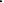 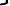 社会统一信用代码91511303MA6292119L联系人联系人倪拥军联系电话13708272021需求名称需求名称碎石机升级技术碎石机升级技术碎石机升级技术技术创新需求情况说明需求类别√技术研发（关键、核心技术）√产品研发（产品升级、新产品研发）√技术改造（设备、研发生产条件）□技术配套（技术、产品等配套合作）√技术研发（关键、核心技术）√产品研发（产品升级、新产品研发）√技术改造（设备、研发生产条件）□技术配套（技术、产品等配套合作）√技术研发（关键、核心技术）√产品研发（产品升级、新产品研发）√技术改造（设备、研发生产条件）□技术配套（技术、产品等配套合作）技术创新需求情况说明需求内容南充鸿福矿山机械有限公司主营矿山机械产品，现开发生产的碎石机，在产品使用过程中，其核心部件是铸造件，因铸件的质量问题导致产品质量问题和可靠性差，主要原因是铸造生产线中，存在产品质量不稳定，表现在产品耐磨程度不够、产品表面有瑕疵、产品内部有少许气孔问题未能解决。因此提出铸造产品的质量提升、产品更新的技术要求。南充鸿福矿山机械有限公司主营矿山机械产品，现开发生产的碎石机，在产品使用过程中，其核心部件是铸造件，因铸件的质量问题导致产品质量问题和可靠性差，主要原因是铸造生产线中，存在产品质量不稳定，表现在产品耐磨程度不够、产品表面有瑕疵、产品内部有少许气孔问题未能解决。因此提出铸造产品的质量提升、产品更新的技术要求。南充鸿福矿山机械有限公司主营矿山机械产品，现开发生产的碎石机，在产品使用过程中，其核心部件是铸造件，因铸件的质量问题导致产品质量问题和可靠性差，主要原因是铸造生产线中，存在产品质量不稳定，表现在产品耐磨程度不够、产品表面有瑕疵、产品内部有少许气孔问题未能解决。因此提出铸造产品的质量提升、产品更新的技术要求。技术创新需求情况说明现有基础在铸造生产线中，购进了专业的光谱仪进行产品成分数据的分析。在铸造生产线中，购进了专业的光谱仪进行产品成分数据的分析。在铸造生产线中，购进了专业的光谱仪进行产品成分数据的分析。产学研合作要求简要描述希望与机械制造类大学院校进行合作和学习制造。希望与机械制造类大学院校进行合作和学习制造。希望与机械制造类大学院校进行合作和学习制造。产学研合作要求合作方式□技术转让□技术入股√联合开发√委托研发□委托团队、专家长期技术服务□共建新研发、生产实体□技术转让□技术入股√联合开发√委托研发□委托团队、专家长期技术服务□共建新研发、生产实体□技术转让□技术入股√联合开发√委托研发□委托团队、专家长期技术服务□共建新研发、生产实体其他需求□技术转移□研发费用加计扣除□知识产权√科技金融□检验检测□质量体系□行业政策√科技政策□招标采购□产品/服务市场占有率分析□市场前景分析□企业发展战略咨询□其他□技术转移□研发费用加计扣除□知识产权√科技金融□检验检测□质量体系□行业政策√科技政策□招标采购□产品/服务市场占有率分析□市场前景分析□企业发展战略咨询□其他□技术转移□研发费用加计扣除□知识产权√科技金融□检验检测□质量体系□行业政策√科技政策□招标采购□产品/服务市场占有率分析□市场前景分析□企业发展战略咨询□其他□技术转移□研发费用加计扣除□知识产权√科技金融□检验检测□质量体系□行业政策√科技政策□招标采购□产品/服务市场占有率分析□市场前景分析□企业发展战略咨询□其他单位信息单位信息单位信息单位信息单位信息单位信息单位名称单位名称四川跃镁镁业科技有限公司四川跃镁镁业科技有限公司社会统一信用代码915113230603285776联系人联系人张磊张磊联系电话18090585767需求名称需求名称铸件真空压铸技术铸件真空压铸技术铸件真空压铸技术铸件真空压铸技术技术创新需求情况说明需求类别技术研发（关键、核心技术）□产品研发（产品升级、新产品研发）技术改造（设备、研发生产条件）□技术配套（技术、产品等配套合作）技术研发（关键、核心技术）□产品研发（产品升级、新产品研发）技术改造（设备、研发生产条件）□技术配套（技术、产品等配套合作）技术研发（关键、核心技术）□产品研发（产品升级、新产品研发）技术改造（设备、研发生产条件）□技术配套（技术、产品等配套合作）技术研发（关键、核心技术）□产品研发（产品升级、新产品研发）技术改造（设备、研发生产条件）□技术配套（技术、产品等配套合作）技术创新需求情况说明需求内容随着汽车轻量化的要求和集成设计水平的不断提高，以发动机油底壳、变速箱齿轮室壳体等典型构件为代表的汽车零部件日趋复杂，其压铸成型具有深型腔、长流程、大流阻等特点。真空压铸技术由于在相对真空的条件下充型，可以提高产品充型能力，改善充型缺陷，提高材料致密度，甚至可以实铸件的热处理，是高性能、高品质生产该类产品的有效途径之一。真空压铸技术的关键是抽真空系统，该系统的高效和可靠将直接影响铸件的质量和生产成本。目前，国内常规的齿形冷却块全过程排气真空压铸系统由于排气能力不足，排气状态不稳定，难满足该类产品对致密度、成品率和精度的要求，以该法生产的铸件废品率高达20%以上。而国外真空压铸系统价格昂贵，难以规模化应用。因此，开发可靠性高、低成本的真空压铸技术及快速抽真空系统是实现大型汽车铝镁合金构建的高品质压铸生产技术的关键。本项目提出的“大型汽车铝镁合金构件的高品质压铸生产”就是针对现有国外高速抽真空辅助系统成本过高，而国内真空压铸系统改善铸件缺陷效果不明显的瓶颈，结合大型汽车铝镁合金构件结构复杂，充型难度大，内部质量要求高等特点，开发高品质、低成本的新型压铸生产技术，具体包括以下内容：（1）针对压铸速度充型特点，突破真空截断技术瓶颈，开发高动态响应能力的经济真空截断技术。（2）针对现有真空设备依赖进口的现状，自主研发新型真空系统，为高品质压铸生产提供设备故障。（3）针对大型汽车铝镁合金构件结构特点，选择高效的真空排气方式，并设计相应的真空系统。（4）针对压铸产品依赖于工艺参数配置的现实，用“虚拟现实”与“生产性试验”相结合的方法，进行工艺参数的优化。（5）研究工艺参数与铸件品质的关系，确定高品质铸件稳定生产条件及优化调控方法。随着汽车轻量化的要求和集成设计水平的不断提高，以发动机油底壳、变速箱齿轮室壳体等典型构件为代表的汽车零部件日趋复杂，其压铸成型具有深型腔、长流程、大流阻等特点。真空压铸技术由于在相对真空的条件下充型，可以提高产品充型能力，改善充型缺陷，提高材料致密度，甚至可以实铸件的热处理，是高性能、高品质生产该类产品的有效途径之一。真空压铸技术的关键是抽真空系统，该系统的高效和可靠将直接影响铸件的质量和生产成本。目前，国内常规的齿形冷却块全过程排气真空压铸系统由于排气能力不足，排气状态不稳定，难满足该类产品对致密度、成品率和精度的要求，以该法生产的铸件废品率高达20%以上。而国外真空压铸系统价格昂贵，难以规模化应用。因此，开发可靠性高、低成本的真空压铸技术及快速抽真空系统是实现大型汽车铝镁合金构建的高品质压铸生产技术的关键。本项目提出的“大型汽车铝镁合金构件的高品质压铸生产”就是针对现有国外高速抽真空辅助系统成本过高，而国内真空压铸系统改善铸件缺陷效果不明显的瓶颈，结合大型汽车铝镁合金构件结构复杂，充型难度大，内部质量要求高等特点，开发高品质、低成本的新型压铸生产技术，具体包括以下内容：（1）针对压铸速度充型特点，突破真空截断技术瓶颈，开发高动态响应能力的经济真空截断技术。（2）针对现有真空设备依赖进口的现状，自主研发新型真空系统，为高品质压铸生产提供设备故障。（3）针对大型汽车铝镁合金构件结构特点，选择高效的真空排气方式，并设计相应的真空系统。（4）针对压铸产品依赖于工艺参数配置的现实，用“虚拟现实”与“生产性试验”相结合的方法，进行工艺参数的优化。（5）研究工艺参数与铸件品质的关系，确定高品质铸件稳定生产条件及优化调控方法。随着汽车轻量化的要求和集成设计水平的不断提高，以发动机油底壳、变速箱齿轮室壳体等典型构件为代表的汽车零部件日趋复杂，其压铸成型具有深型腔、长流程、大流阻等特点。真空压铸技术由于在相对真空的条件下充型，可以提高产品充型能力，改善充型缺陷，提高材料致密度，甚至可以实铸件的热处理，是高性能、高品质生产该类产品的有效途径之一。真空压铸技术的关键是抽真空系统，该系统的高效和可靠将直接影响铸件的质量和生产成本。目前，国内常规的齿形冷却块全过程排气真空压铸系统由于排气能力不足，排气状态不稳定，难满足该类产品对致密度、成品率和精度的要求，以该法生产的铸件废品率高达20%以上。而国外真空压铸系统价格昂贵，难以规模化应用。因此，开发可靠性高、低成本的真空压铸技术及快速抽真空系统是实现大型汽车铝镁合金构建的高品质压铸生产技术的关键。本项目提出的“大型汽车铝镁合金构件的高品质压铸生产”就是针对现有国外高速抽真空辅助系统成本过高，而国内真空压铸系统改善铸件缺陷效果不明显的瓶颈，结合大型汽车铝镁合金构件结构复杂，充型难度大，内部质量要求高等特点，开发高品质、低成本的新型压铸生产技术，具体包括以下内容：（1）针对压铸速度充型特点，突破真空截断技术瓶颈，开发高动态响应能力的经济真空截断技术。（2）针对现有真空设备依赖进口的现状，自主研发新型真空系统，为高品质压铸生产提供设备故障。（3）针对大型汽车铝镁合金构件结构特点，选择高效的真空排气方式，并设计相应的真空系统。（4）针对压铸产品依赖于工艺参数配置的现实，用“虚拟现实”与“生产性试验”相结合的方法，进行工艺参数的优化。（5）研究工艺参数与铸件品质的关系，确定高品质铸件稳定生产条件及优化调控方法。随着汽车轻量化的要求和集成设计水平的不断提高，以发动机油底壳、变速箱齿轮室壳体等典型构件为代表的汽车零部件日趋复杂，其压铸成型具有深型腔、长流程、大流阻等特点。真空压铸技术由于在相对真空的条件下充型，可以提高产品充型能力，改善充型缺陷，提高材料致密度，甚至可以实铸件的热处理，是高性能、高品质生产该类产品的有效途径之一。真空压铸技术的关键是抽真空系统，该系统的高效和可靠将直接影响铸件的质量和生产成本。目前，国内常规的齿形冷却块全过程排气真空压铸系统由于排气能力不足，排气状态不稳定，难满足该类产品对致密度、成品率和精度的要求，以该法生产的铸件废品率高达20%以上。而国外真空压铸系统价格昂贵，难以规模化应用。因此，开发可靠性高、低成本的真空压铸技术及快速抽真空系统是实现大型汽车铝镁合金构建的高品质压铸生产技术的关键。本项目提出的“大型汽车铝镁合金构件的高品质压铸生产”就是针对现有国外高速抽真空辅助系统成本过高，而国内真空压铸系统改善铸件缺陷效果不明显的瓶颈，结合大型汽车铝镁合金构件结构复杂，充型难度大，内部质量要求高等特点，开发高品质、低成本的新型压铸生产技术，具体包括以下内容：（1）针对压铸速度充型特点，突破真空截断技术瓶颈，开发高动态响应能力的经济真空截断技术。（2）针对现有真空设备依赖进口的现状，自主研发新型真空系统，为高品质压铸生产提供设备故障。（3）针对大型汽车铝镁合金构件结构特点，选择高效的真空排气方式，并设计相应的真空系统。（4）针对压铸产品依赖于工艺参数配置的现实，用“虚拟现实”与“生产性试验”相结合的方法，进行工艺参数的优化。（5）研究工艺参数与铸件品质的关系，确定高品质铸件稳定生产条件及优化调控方法。产学研合作要求简要描述重庆大学与重庆大学等科研院所合作重庆大学与重庆大学等科研院所合作重庆大学与重庆大学等科研院所合作重庆大学与重庆大学等科研院所合作产学研合作要求合作方式□技术转让    □技术入股   联合开发   □委托研发□委托团队、专家长期技术服务    □共建新研发、生产实体□技术转让    □技术入股   联合开发   □委托研发□委托团队、专家长期技术服务    □共建新研发、生产实体□技术转让    □技术入股   联合开发   □委托研发□委托团队、专家长期技术服务    □共建新研发、生产实体□技术转让    □技术入股   联合开发   □委托研发□委托团队、专家长期技术服务    □共建新研发、生产实体其他需求□技术转移  □研发费用加计扣除  知识产权  □科技金融□检验检测  □质量体系  □行业政策   □科技政策  □招标采购□产品/服务市场占有率分析  □市场前景分析  □企业发展战略咨询           □其他□技术转移  □研发费用加计扣除  知识产权  □科技金融□检验检测  □质量体系  □行业政策   □科技政策  □招标采购□产品/服务市场占有率分析  □市场前景分析  □企业发展战略咨询           □其他□技术转移  □研发费用加计扣除  知识产权  □科技金融□检验检测  □质量体系  □行业政策   □科技政策  □招标采购□产品/服务市场占有率分析  □市场前景分析  □企业发展战略咨询           □其他□技术转移  □研发费用加计扣除  知识产权  □科技金融□检验检测  □质量体系  □行业政策   □科技政策  □招标采购□产品/服务市场占有率分析  □市场前景分析  □企业发展战略咨询           □其他□技术转移  □研发费用加计扣除  知识产权  □科技金融□检验检测  □质量体系  □行业政策   □科技政策  □招标采购□产品/服务市场占有率分析  □市场前景分析  □企业发展战略咨询           □其他单位信息单位信息单位信息单位信息单位信息单位信息单位名称单位名称单位名称四川顺宇铸造有限公司社会统一信用代码91511322782296490K联系人联系人联系人张森联系电话18380734888需求名称需求名称回转台铸造工艺技术回转台铸造工艺技术回转台铸造工艺技术回转台铸造工艺技术技术创新需求情况说明需求类别技术研发（关键、核心技术）□产品研发（产品升级、新产品研发）□技术改造（设备、研发生产条件）□技术配套（技术、产品等配套合作）技术研发（关键、核心技术）□产品研发（产品升级、新产品研发）□技术改造（设备、研发生产条件）□技术配套（技术、产品等配套合作）技术研发（关键、核心技术）□产品研发（产品升级、新产品研发）□技术改造（设备、研发生产条件）□技术配套（技术、产品等配套合作）技术研发（关键、核心技术）□产品研发（产品升级、新产品研发）□技术改造（设备、研发生产条件）□技术配套（技术、产品等配套合作）技术创新需求情况说明需求内容今年国内大力开发轨道交通，公司今年新开发产品回转台是轨道交通设备中的重要零部件，是ZG35CrMo这种易产生裂纹等缺陷的合金钢材质，该产品质量要求非常高，需达到零缺陷，产品结构复杂，厚薄不均。需优化改进铸造工艺流程，使铸件达到要求的零缺陷并完成产品中试制及生产线建设，实现规模化生产。由于ZG35CrMo这种特殊合金材质应用在这种厚薄不均匀的铸件产品上往往在热处理和粗加工过程中都不会产生裂纹，但是在调质后精加工过程中就会发现生裂纹，特别是R处和非加工腿脚处。但是在生产过程中我们严格控制了材质的化学成分保证材质的成分合格，考虑是否是生产工艺上的缺陷造成的裂纹。今年国内大力开发轨道交通，公司今年新开发产品回转台是轨道交通设备中的重要零部件，是ZG35CrMo这种易产生裂纹等缺陷的合金钢材质，该产品质量要求非常高，需达到零缺陷，产品结构复杂，厚薄不均。需优化改进铸造工艺流程，使铸件达到要求的零缺陷并完成产品中试制及生产线建设，实现规模化生产。由于ZG35CrMo这种特殊合金材质应用在这种厚薄不均匀的铸件产品上往往在热处理和粗加工过程中都不会产生裂纹，但是在调质后精加工过程中就会发现生裂纹，特别是R处和非加工腿脚处。但是在生产过程中我们严格控制了材质的化学成分保证材质的成分合格，考虑是否是生产工艺上的缺陷造成的裂纹。今年国内大力开发轨道交通，公司今年新开发产品回转台是轨道交通设备中的重要零部件，是ZG35CrMo这种易产生裂纹等缺陷的合金钢材质，该产品质量要求非常高，需达到零缺陷，产品结构复杂，厚薄不均。需优化改进铸造工艺流程，使铸件达到要求的零缺陷并完成产品中试制及生产线建设，实现规模化生产。由于ZG35CrMo这种特殊合金材质应用在这种厚薄不均匀的铸件产品上往往在热处理和粗加工过程中都不会产生裂纹，但是在调质后精加工过程中就会发现生裂纹，特别是R处和非加工腿脚处。但是在生产过程中我们严格控制了材质的化学成分保证材质的成分合格，考虑是否是生产工艺上的缺陷造成的裂纹。今年国内大力开发轨道交通，公司今年新开发产品回转台是轨道交通设备中的重要零部件，是ZG35CrMo这种易产生裂纹等缺陷的合金钢材质，该产品质量要求非常高，需达到零缺陷，产品结构复杂，厚薄不均。需优化改进铸造工艺流程，使铸件达到要求的零缺陷并完成产品中试制及生产线建设，实现规模化生产。由于ZG35CrMo这种特殊合金材质应用在这种厚薄不均匀的铸件产品上往往在热处理和粗加工过程中都不会产生裂纹，但是在调质后精加工过程中就会发现生裂纹，特别是R处和非加工腿脚处。但是在生产过程中我们严格控制了材质的化学成分保证材质的成分合格，考虑是否是生产工艺上的缺陷造成的裂纹。技术创新需求情况说明现有基础厂房扩建、设备均有；3T的中频熔炼炉5台、10T行车、数显镗床、立式车床、领航者振动消除应力专家系统、数字式超声波探伤仪、金相显微镜、全谱直读光谱分析仪、低温液体储槽等各种生产和检验设备都已安装。厂房扩建、设备均有；3T的中频熔炼炉5台、10T行车、数显镗床、立式车床、领航者振动消除应力专家系统、数字式超声波探伤仪、金相显微镜、全谱直读光谱分析仪、低温液体储槽等各种生产和检验设备都已安装。厂房扩建、设备均有；3T的中频熔炼炉5台、10T行车、数显镗床、立式车床、领航者振动消除应力专家系统、数字式超声波探伤仪、金相显微镜、全谱直读光谱分析仪、低温液体储槽等各种生产和检验设备都已安装。厂房扩建、设备均有；3T的中频熔炼炉5台、10T行车、数显镗床、立式车床、领航者振动消除应力专家系统、数字式超声波探伤仪、金相显微镜、全谱直读光谱分析仪、低温液体储槽等各种生产和检验设备都已安装。产学研合作要求简要描述1、解决回转台铸件产品容易产生的裂纹、夹砂等缺陷。2、设计编制能够有效解决缺陷的铸造工艺卡和指导书，并细化每个操作环节。3、对铸造工艺技术水平高的院校或专家团队进行发布。1、解决回转台铸件产品容易产生的裂纹、夹砂等缺陷。2、设计编制能够有效解决缺陷的铸造工艺卡和指导书，并细化每个操作环节。3、对铸造工艺技术水平高的院校或专家团队进行发布。1、解决回转台铸件产品容易产生的裂纹、夹砂等缺陷。2、设计编制能够有效解决缺陷的铸造工艺卡和指导书，并细化每个操作环节。3、对铸造工艺技术水平高的院校或专家团队进行发布。1、解决回转台铸件产品容易产生的裂纹、夹砂等缺陷。2、设计编制能够有效解决缺陷的铸造工艺卡和指导书，并细化每个操作环节。3、对铸造工艺技术水平高的院校或专家团队进行发布。产学研合作要求合作方式□技术转让    □技术入股   联合开发   □委托研发□委托团队、专家长期技术服务    □共建新研发、生产实体□技术转让    □技术入股   联合开发   □委托研发□委托团队、专家长期技术服务    □共建新研发、生产实体□技术转让    □技术入股   联合开发   □委托研发□委托团队、专家长期技术服务    □共建新研发、生产实体□技术转让    □技术入股   联合开发   □委托研发□委托团队、专家长期技术服务    □共建新研发、生产实体其他需求□技术转移  □研发费用加计扣除  □知识产权  □科技金融□检验检测  □质量体系  □行业政策   □科技政策  □招标采购□产品/服务市场占有率分析  □市场前景分析  □企业发展战略咨询           □其他□技术转移  □研发费用加计扣除  □知识产权  □科技金融□检验检测  □质量体系  □行业政策   □科技政策  □招标采购□产品/服务市场占有率分析  □市场前景分析  □企业发展战略咨询           □其他□技术转移  □研发费用加计扣除  □知识产权  □科技金融□检验检测  □质量体系  □行业政策   □科技政策  □招标采购□产品/服务市场占有率分析  □市场前景分析  □企业发展战略咨询           □其他□技术转移  □研发费用加计扣除  □知识产权  □科技金融□检验检测  □质量体系  □行业政策   □科技政策  □招标采购□产品/服务市场占有率分析  □市场前景分析  □企业发展战略咨询           □其他□技术转移  □研发费用加计扣除  □知识产权  □科技金融□检验检测  □质量体系  □行业政策   □科技政策  □招标采购□产品/服务市场占有率分析  □市场前景分析  □企业发展战略咨询           □其他单位信息单位信息单位信息单位信息单位信息单位名称单位名称四川零零昊科技有限公司社会统一信用代码91511325MA6429867Q联系人联系人王强联系电话15928877935需求名称需求名称真空绝热板大板成型技术真空绝热板大板成型技术真空绝热板大板成型技术技术创新需求情况说明需求类别☑技术研发（关键、核心技术）产品研发（产品升级、新产品研发）技术改造（设备、研发生产条件）技术配套（技术、产品等配套合作）☑技术研发（关键、核心技术）产品研发（产品升级、新产品研发）技术改造（设备、研发生产条件）技术配套（技术、产品等配套合作）☑技术研发（关键、核心技术）产品研发（产品升级、新产品研发）技术改造（设备、研发生产条件）技术配套（技术、产品等配套合作）技术创新需求情况说明需求内容真空绝热板是工业领域使用较多的板材，市场前景好，但我公司目前小尺寸板材的生产技术和设备，因此提出真空绝热板大板成型技术，包括生产工艺技术、配套的生产设备和检验设备。真空绝热板大板成型技术；需大板成型设备及模具200万元。真空绝热保温装饰板复合技术，需检验检测设备100万元。高温绝热材料开发试验，需高温绝热板材性能检测设备100万元。真空绝热板是工业领域使用较多的板材，市场前景好，但我公司目前小尺寸板材的生产技术和设备，因此提出真空绝热板大板成型技术，包括生产工艺技术、配套的生产设备和检验设备。真空绝热板大板成型技术；需大板成型设备及模具200万元。真空绝热保温装饰板复合技术，需检验检测设备100万元。高温绝热材料开发试验，需高温绝热板材性能检测设备100万元。真空绝热板是工业领域使用较多的板材，市场前景好，但我公司目前小尺寸板材的生产技术和设备，因此提出真空绝热板大板成型技术，包括生产工艺技术、配套的生产设备和检验设备。真空绝热板大板成型技术；需大板成型设备及模具200万元。真空绝热保温装饰板复合技术，需检验检测设备100万元。高温绝热材料开发试验，需高温绝热板材性能检测设备100万元。技术创新需求情况说明现有基础公司已建有生产车间约19440平方米，拥有真空绝热板生产线2条、真空绝热保温装饰板生产线1条、节能门窗生产线2条，即将建设10万平方米真空玻璃生产线3条，生产条件成熟。建有真空技术应用工程研发中心，重点开展保温隔热材料及其应用产品的设计开发，具有良好的技术基础，是《真空绝热板》国家标准参编单位。公司已建有生产车间约19440平方米，拥有真空绝热板生产线2条、真空绝热保温装饰板生产线1条、节能门窗生产线2条，即将建设10万平方米真空玻璃生产线3条，生产条件成熟。建有真空技术应用工程研发中心，重点开展保温隔热材料及其应用产品的设计开发，具有良好的技术基础，是《真空绝热板》国家标准参编单位。公司已建有生产车间约19440平方米，拥有真空绝热板生产线2条、真空绝热保温装饰板生产线1条、节能门窗生产线2条，即将建设10万平方米真空玻璃生产线3条，生产条件成熟。建有真空技术应用工程研发中心，重点开展保温隔热材料及其应用产品的设计开发，具有良好的技术基础，是《真空绝热板》国家标准参编单位。产学研合作要求简要描述希望与保温、隔热、节能门窗、真空玻璃领域的院士（专家）及其创新团队建立长期、稳定的合作关系，共同进行科技创新或科技成果转化合作，争取建成高端节能建材领域院士工作站。希望与保温、隔热、节能门窗、真空玻璃领域的院士（专家）及其创新团队建立长期、稳定的合作关系，共同进行科技创新或科技成果转化合作，争取建成高端节能建材领域院士工作站。希望与保温、隔热、节能门窗、真空玻璃领域的院士（专家）及其创新团队建立长期、稳定的合作关系，共同进行科技创新或科技成果转化合作，争取建成高端节能建材领域院士工作站。产学研合作要求合作方式技术转让    □技术入股   ☑联合开发   委托研发☑委托团队、专家长期技术服务    ☑共建新研发、生产实体技术转让    □技术入股   ☑联合开发   委托研发☑委托团队、专家长期技术服务    ☑共建新研发、生产实体技术转让    □技术入股   ☑联合开发   委托研发☑委托团队、专家长期技术服务    ☑共建新研发、生产实体其他需求技术转移  □研发费用加计扣除  知识产权  □科技金融☑检验检测  □质量体系  ☑行业政策   ☑科技政策  □招标采购□产品/服务市场占有率分析  □市场前景分析  □企业发展战略咨询           ☑其他技术转移  □研发费用加计扣除  知识产权  □科技金融☑检验检测  □质量体系  ☑行业政策   ☑科技政策  □招标采购□产品/服务市场占有率分析  □市场前景分析  □企业发展战略咨询           ☑其他技术转移  □研发费用加计扣除  知识产权  □科技金融☑检验检测  □质量体系  ☑行业政策   ☑科技政策  □招标采购□产品/服务市场占有率分析  □市场前景分析  □企业发展战略咨询           ☑其他技术转移  □研发费用加计扣除  知识产权  □科技金融☑检验检测  □质量体系  ☑行业政策   ☑科技政策  □招标采购□产品/服务市场占有率分析  □市场前景分析  □企业发展战略咨询           ☑其他单位信息单位信息单位信息单位信息单位信息单位信息单位名称单位名称四川宸煜林业开发有限责任公司四川宸煜林业开发有限责任公司社会统一信用代码91511521MA62A0EH2Y联系人联系人周杰周杰联系电话14780816405需求名称需求名称需求名称油樟油智能连续提取技术油樟油智能连续提取技术油樟油智能连续提取技术技术创新需求情况说明需求类别需求类别√技术研发（关键、核心技术）□产品研发（产品升级、新产品研发）□技术改造（设备、研发生产条件）□技术配套（技术、产品等配套合作）√技术研发（关键、核心技术）□产品研发（产品升级、新产品研发）□技术改造（设备、研发生产条件）□技术配套（技术、产品等配套合作）√技术研发（关键、核心技术）□产品研发（产品升级、新产品研发）□技术改造（设备、研发生产条件）□技术配套（技术、产品等配套合作）技术创新需求情况说明需求内容需求内容现在的油樟提取技术都是一次性投料，一次性蒸馏的方式，冷凝分离的方式。能源消耗量大，加工过程不连续，生产效率低，出油量不能达到理想值。希望有一种新工艺方法来实现实现油樟油智能连续出油，并且能达到出油率大于95%以上；现在的油樟提取技术都是一次性投料，一次性蒸馏的方式，冷凝分离的方式。能源消耗量大，加工过程不连续，生产效率低，出油量不能达到理想值。希望有一种新工艺方法来实现实现油樟油智能连续出油，并且能达到出油率大于95%以上；现在的油樟提取技术都是一次性投料，一次性蒸馏的方式，冷凝分离的方式。能源消耗量大，加工过程不连续，生产效率低，出油量不能达到理想值。希望有一种新工艺方法来实现实现油樟油智能连续出油，并且能达到出油率大于95%以上；技术创新需求情况说明现有基础现有基础1、传统提取法出油率已达到90%；2、以开展部分连续化调研，主要是花椒油、八角油的连续化调研；1、传统提取法出油率已达到90%；2、以开展部分连续化调研，主要是花椒油、八角油的连续化调研；1、传统提取法出油率已达到90%；2、以开展部分连续化调研，主要是花椒油、八角油的连续化调研；产学研合作要求简要描述简要描述暂无明确定义，希望服务机构对接高质量的科研院所暂无明确定义，希望服务机构对接高质量的科研院所暂无明确定义，希望服务机构对接高质量的科研院所产学研合作要求合作方式合作方式□技术转让    □技术入股   √联合开发   □委托研发□委托团队、专家长期技术服务    □共建新研发、生产实体□技术转让    □技术入股   √联合开发   □委托研发□委托团队、专家长期技术服务    □共建新研发、生产实体□技术转让    □技术入股   √联合开发   □委托研发□委托团队、专家长期技术服务    □共建新研发、生产实体其他需求□技术转移  □研发费用加计扣除  □知识产权  □科技金融□检验检测  □质量体系  √行业政策   √科技政策  □招标采购□产品/服务市场占有率分析  □市场前景分析  □企业发展战略咨询           □其他□技术转移  □研发费用加计扣除  □知识产权  □科技金融□检验检测  □质量体系  √行业政策   √科技政策  □招标采购□产品/服务市场占有率分析  □市场前景分析  □企业发展战略咨询           □其他□技术转移  □研发费用加计扣除  □知识产权  □科技金融□检验检测  □质量体系  √行业政策   √科技政策  □招标采购□产品/服务市场占有率分析  □市场前景分析  □企业发展战略咨询           □其他□技术转移  □研发费用加计扣除  □知识产权  □科技金融□检验检测  □质量体系  √行业政策   √科技政策  □招标采购□产品/服务市场占有率分析  □市场前景分析  □企业发展战略咨询           □其他□技术转移  □研发费用加计扣除  □知识产权  □科技金融□检验检测  □质量体系  √行业政策   √科技政策  □招标采购□产品/服务市场占有率分析  □市场前景分析  □企业发展战略咨询           □其他单位信息单位信息单位信息单位信息单位信息单位信息单位名称单位名称单位名称四川宸煜林业开发有限责任公司社会统一信用代码91511521MA62A0EH2Y联系人联系人联系人周杰联系电话14780816405需求名称需求名称油樟油智能连续进料和出料油樟油智能连续进料和出料油樟油智能连续进料和出料油樟油智能连续进料和出料技术创新需求情况说明需求类别√技术研发（关键、核心技术）□产品研发（产品升级、新产品研发）□技术改造（设备、研发生产条件）□技术配套（技术、产品等配套合作）√技术研发（关键、核心技术）□产品研发（产品升级、新产品研发）□技术改造（设备、研发生产条件）□技术配套（技术、产品等配套合作）√技术研发（关键、核心技术）□产品研发（产品升级、新产品研发）□技术改造（设备、研发生产条件）□技术配套（技术、产品等配套合作）√技术研发（关键、核心技术）□产品研发（产品升级、新产品研发）□技术改造（设备、研发生产条件）□技术配套（技术、产品等配套合作）技术创新需求情况说明需求内容油樟的传统蒸馏加工方式都是一次性投入足量的油樟叶，经蒸馏处理后，再一次性掏出废叶和渣滓。生产效率低，能源耗费高，我们希望改进工艺和生产方法，能够实现流水线式的油樟叶进料，同时处理过的废叶和渣滓也连续排出。油樟的传统蒸馏加工方式都是一次性投入足量的油樟叶，经蒸馏处理后，再一次性掏出废叶和渣滓。生产效率低，能源耗费高，我们希望改进工艺和生产方法，能够实现流水线式的油樟叶进料，同时处理过的废叶和渣滓也连续排出。油樟的传统蒸馏加工方式都是一次性投入足量的油樟叶，经蒸馏处理后，再一次性掏出废叶和渣滓。生产效率低，能源耗费高，我们希望改进工艺和生产方法，能够实现流水线式的油樟叶进料，同时处理过的废叶和渣滓也连续排出。油樟的传统蒸馏加工方式都是一次性投入足量的油樟叶，经蒸馏处理后，再一次性掏出废叶和渣滓。生产效率低，能源耗费高，我们希望改进工艺和生产方法，能够实现流水线式的油樟叶进料，同时处理过的废叶和渣滓也连续排出。技术创新需求情况说明现有基础还是传统的一次性进料，一次性抛弃废叶渣滓，生产效率较低还是传统的一次性进料，一次性抛弃废叶渣滓，生产效率较低还是传统的一次性进料，一次性抛弃废叶渣滓，生产效率较低还是传统的一次性进料，一次性抛弃废叶渣滓，生产效率较低产学研合作要求简要描述暂无明确定义，希望服务机构对接高质量的科研院所暂无明确定义，希望服务机构对接高质量的科研院所暂无明确定义，希望服务机构对接高质量的科研院所暂无明确定义，希望服务机构对接高质量的科研院所产学研合作要求合作方式□技术转让    □技术入股   √联合开发   □委托研发□委托团队、专家长期技术服务    □共建新研发、生产实体□技术转让    □技术入股   √联合开发   □委托研发□委托团队、专家长期技术服务    □共建新研发、生产实体□技术转让    □技术入股   √联合开发   □委托研发□委托团队、专家长期技术服务    □共建新研发、生产实体□技术转让    □技术入股   √联合开发   □委托研发□委托团队、专家长期技术服务    □共建新研发、生产实体其他需求□技术转移  □研发费用加计扣除  □知识产权  □科技金融□检验检测  □质量体系  √行业政策   √科技政策  □招标采购□产品/服务市场占有率分析  □市场前景分析  □企业发展战略咨询           □其他□技术转移  □研发费用加计扣除  □知识产权  □科技金融□检验检测  □质量体系  √行业政策   √科技政策  □招标采购□产品/服务市场占有率分析  □市场前景分析  □企业发展战略咨询           □其他□技术转移  □研发费用加计扣除  □知识产权  □科技金融□检验检测  □质量体系  √行业政策   √科技政策  □招标采购□产品/服务市场占有率分析  □市场前景分析  □企业发展战略咨询           □其他□技术转移  □研发费用加计扣除  □知识产权  □科技金融□检验检测  □质量体系  √行业政策   √科技政策  □招标采购□产品/服务市场占有率分析  □市场前景分析  □企业发展战略咨询           □其他□技术转移  □研发费用加计扣除  □知识产权  □科技金融□检验检测  □质量体系  √行业政策   √科技政策  □招标采购□产品/服务市场占有率分析  □市场前景分析  □企业发展战略咨询           □其他单位信息单位信息单位信息单位信息单位信息单位信息单位名称单位名称单位名称宜宾市筠连县腾达圣奇农业有限公司社会统一信用代码91511527326922013E联系人联系人联系人陈希斌联系电话18716173888需求名称需求名称灵芝菌类自动采摘机器人设备灵芝菌类自动采摘机器人设备灵芝菌类自动采摘机器人设备灵芝菌类自动采摘机器人设备技术创新需求情况说明需求类别技术研发（关键、核心技术）□产品研发（产品升级、新产品研发）技术改造（设备、研发生产条件）□技术配套（技术、产品等配套合作）技术研发（关键、核心技术）□产品研发（产品升级、新产品研发）技术改造（设备、研发生产条件）□技术配套（技术、产品等配套合作）技术研发（关键、核心技术）□产品研发（产品升级、新产品研发）技术改造（设备、研发生产条件）□技术配套（技术、产品等配套合作）技术研发（关键、核心技术）□产品研发（产品升级、新产品研发）技术改造（设备、研发生产条件）□技术配套（技术、产品等配套合作）技术创新需求情况说明需求内容一种灵芝自动化收割设备，解决灵芝收割季节大棚温度和湿度高，人工收割成本高，人容易中暑，请人难的问题。灵芝种植每年都要育种，培育成本高，寻求一种可能将灵芝采用播种或者是其他简单的种植方法，从而降低成本。一种灵芝自动化收割设备，解决灵芝收割季节大棚温度和湿度高，人工收割成本高，人容易中暑，请人难的问题。灵芝种植每年都要育种，培育成本高，寻求一种可能将灵芝采用播种或者是其他简单的种植方法，从而降低成本。一种灵芝自动化收割设备，解决灵芝收割季节大棚温度和湿度高，人工收割成本高，人容易中暑，请人难的问题。灵芝种植每年都要育种，培育成本高，寻求一种可能将灵芝采用播种或者是其他简单的种植方法，从而降低成本。一种灵芝自动化收割设备，解决灵芝收割季节大棚温度和湿度高，人工收割成本高，人容易中暑，请人难的问题。灵芝种植每年都要育种，培育成本高，寻求一种可能将灵芝采用播种或者是其他简单的种植方法，从而降低成本。技术创新需求情况说明现有基础公司于2014年12月15日成立，经营范围包括灵芝培育、种植，灵芝系列产品开发、加工、销售。需求上现无具体解决办法公司于2014年12月15日成立，经营范围包括灵芝培育、种植，灵芝系列产品开发、加工、销售。需求上现无具体解决办法公司于2014年12月15日成立，经营范围包括灵芝培育、种植，灵芝系列产品开发、加工、销售。需求上现无具体解决办法公司于2014年12月15日成立，经营范围包括灵芝培育、种植，灵芝系列产品开发、加工、销售。需求上现无具体解决办法产学研合作要求简要描述希望有能力的院校和科研机构或者专家解决此问题希望有能力的院校和科研机构或者专家解决此问题希望有能力的院校和科研机构或者专家解决此问题希望有能力的院校和科研机构或者专家解决此问题产学研合作要求合作方式□技术转让    □技术入股   联合开发   委托研发□委托团队、专家长期技术服务    □共建新研发、生产实体□技术转让    □技术入股   联合开发   委托研发□委托团队、专家长期技术服务    □共建新研发、生产实体□技术转让    □技术入股   联合开发   委托研发□委托团队、专家长期技术服务    □共建新研发、生产实体□技术转让    □技术入股   联合开发   委托研发□委托团队、专家长期技术服务    □共建新研发、生产实体其他需求□技术转移  □研发费用加计扣除  知识产权  □科技金融□检验检测  □质量体系  □行业政策   □科技政策  □招标采购□产品/服务市场占有率分析  □市场前景分析  □企业发展战略咨询           □其他□技术转移  □研发费用加计扣除  知识产权  □科技金融□检验检测  □质量体系  □行业政策   □科技政策  □招标采购□产品/服务市场占有率分析  □市场前景分析  □企业发展战略咨询           □其他□技术转移  □研发费用加计扣除  知识产权  □科技金融□检验检测  □质量体系  □行业政策   □科技政策  □招标采购□产品/服务市场占有率分析  □市场前景分析  □企业发展战略咨询           □其他□技术转移  □研发费用加计扣除  知识产权  □科技金融□检验检测  □质量体系  □行业政策   □科技政策  □招标采购□产品/服务市场占有率分析  □市场前景分析  □企业发展战略咨询           □其他□技术转移  □研发费用加计扣除  知识产权  □科技金融□检验检测  □质量体系  □行业政策   □科技政策  □招标采购□产品/服务市场占有率分析  □市场前景分析  □企业发展战略咨询           □其他单位信息单位信息单位信息单位信息单位信息单位信息单位名称单位名称单位名称绵阳市兴和模具有限公司社会统一信用代码915107007958473433联系人联系人联系人刘  践联系电话13909015038需求名称需求名称模具冷流道新技术模具冷流道新技术模具冷流道新技术模具冷流道新技术技术创新需求情况说明需求类别技术研发（关键、核心技术）□产品研发（产品升级、新产品研发）□技术改造（设备、研发生产条件）□技术配套（技术、产品等配套合作）技术研发（关键、核心技术）□产品研发（产品升级、新产品研发）□技术改造（设备、研发生产条件）□技术配套（技术、产品等配套合作）技术研发（关键、核心技术）□产品研发（产品升级、新产品研发）□技术改造（设备、研发生产条件）□技术配套（技术、产品等配套合作）技术研发（关键、核心技术）□产品研发（产品升级、新产品研发）□技术改造（设备、研发生产条件）□技术配套（技术、产品等配套合作）技术创新需求情况说明需求内容冷流道新技术用于酚酫注塑模具，它改变传统模具存在流道水口，因酚醛在注塑固化后水口无法回收、不环保的问题，新技术采用无流道水口成型直接填充产品。因模具成型温度在150℃-170℃之间，而熔胶温度只有75℃-85℃必须把两个环境温度作隔离，防止热传导，使进胶口温度不超75℃-85℃之间。该技术大部分工艺通过验证，目前的技术难点是进胶通道四周与模具型腔的隔热问题还未完全解决。这种技术实现后在传统的模具制造工艺上的成本会增加20%-30%，模具使用寿命在80-100万模次之间，这个成本可忽略不计，技术成功运用后没有流道水口，就不存在回收处理，解决了环保问题，而且要降低浪费掉的流道水口材料成本5%-10%，如果按批量生产计算可节约成本及环保处理费在15%-20%之间，经济价值是非常可观的。冷流道新技术用于酚酫注塑模具，它改变传统模具存在流道水口，因酚醛在注塑固化后水口无法回收、不环保的问题，新技术采用无流道水口成型直接填充产品。因模具成型温度在150℃-170℃之间，而熔胶温度只有75℃-85℃必须把两个环境温度作隔离，防止热传导，使进胶口温度不超75℃-85℃之间。该技术大部分工艺通过验证，目前的技术难点是进胶通道四周与模具型腔的隔热问题还未完全解决。这种技术实现后在传统的模具制造工艺上的成本会增加20%-30%，模具使用寿命在80-100万模次之间，这个成本可忽略不计，技术成功运用后没有流道水口，就不存在回收处理，解决了环保问题，而且要降低浪费掉的流道水口材料成本5%-10%，如果按批量生产计算可节约成本及环保处理费在15%-20%之间，经济价值是非常可观的。冷流道新技术用于酚酫注塑模具，它改变传统模具存在流道水口，因酚醛在注塑固化后水口无法回收、不环保的问题，新技术采用无流道水口成型直接填充产品。因模具成型温度在150℃-170℃之间，而熔胶温度只有75℃-85℃必须把两个环境温度作隔离，防止热传导，使进胶口温度不超75℃-85℃之间。该技术大部分工艺通过验证，目前的技术难点是进胶通道四周与模具型腔的隔热问题还未完全解决。这种技术实现后在传统的模具制造工艺上的成本会增加20%-30%，模具使用寿命在80-100万模次之间，这个成本可忽略不计，技术成功运用后没有流道水口，就不存在回收处理，解决了环保问题，而且要降低浪费掉的流道水口材料成本5%-10%，如果按批量生产计算可节约成本及环保处理费在15%-20%之间，经济价值是非常可观的。冷流道新技术用于酚酫注塑模具，它改变传统模具存在流道水口，因酚醛在注塑固化后水口无法回收、不环保的问题，新技术采用无流道水口成型直接填充产品。因模具成型温度在150℃-170℃之间，而熔胶温度只有75℃-85℃必须把两个环境温度作隔离，防止热传导，使进胶口温度不超75℃-85℃之间。该技术大部分工艺通过验证，目前的技术难点是进胶通道四周与模具型腔的隔热问题还未完全解决。这种技术实现后在传统的模具制造工艺上的成本会增加20%-30%，模具使用寿命在80-100万模次之间，这个成本可忽略不计，技术成功运用后没有流道水口，就不存在回收处理，解决了环保问题，而且要降低浪费掉的流道水口材料成本5%-10%，如果按批量生产计算可节约成本及环保处理费在15%-20%之间，经济价值是非常可观的。技术创新需求情况说明现有基础经过我公司技术团队三年多的努力，目前在运用上只存在热传导隔离的难点还未完全解决，在三年多的研发工作中共投入人力、仪器设备、相关实验的资金12.7万元，此技术如成功运用与原来的生产设备上不再增加任何辅助设施及成本。经过我公司技术团队三年多的努力，目前在运用上只存在热传导隔离的难点还未完全解决，在三年多的研发工作中共投入人力、仪器设备、相关实验的资金12.7万元，此技术如成功运用与原来的生产设备上不再增加任何辅助设施及成本。经过我公司技术团队三年多的努力，目前在运用上只存在热传导隔离的难点还未完全解决，在三年多的研发工作中共投入人力、仪器设备、相关实验的资金12.7万元，此技术如成功运用与原来的生产设备上不再增加任何辅助设施及成本。经过我公司技术团队三年多的努力，目前在运用上只存在热传导隔离的难点还未完全解决，在三年多的研发工作中共投入人力、仪器设备、相关实验的资金12.7万元，此技术如成功运用与原来的生产设备上不再增加任何辅助设施及成本。产学研合作要求简要描述我公司期待与研发新型隔热材料的专业院校进行探讨和技术交流与合作。特别希望与新型隔热材料领域的专家合作交流并提供好的隔热解决方案。我公司期待与研发新型隔热材料的专业院校进行探讨和技术交流与合作。特别希望与新型隔热材料领域的专家合作交流并提供好的隔热解决方案。我公司期待与研发新型隔热材料的专业院校进行探讨和技术交流与合作。特别希望与新型隔热材料领域的专家合作交流并提供好的隔热解决方案。我公司期待与研发新型隔热材料的专业院校进行探讨和技术交流与合作。特别希望与新型隔热材料领域的专家合作交流并提供好的隔热解决方案。产学研合作要求合作方式□技术转让    □技术入股   □联合发  委托研发□委托团队、专家长期技术服务    □共建新研发、生产实体□技术转让    □技术入股   □联合发  委托研发□委托团队、专家长期技术服务    □共建新研发、生产实体□技术转让    □技术入股   □联合发  委托研发□委托团队、专家长期技术服务    □共建新研发、生产实体□技术转让    □技术入股   □联合发  委托研发□委托团队、专家长期技术服务    □共建新研发、生产实体其他需求□技术转移  □研发费用加计扣除  □知识产权  □科技金融检验检测  □质量体系  □行业政策   □科技政策  □招标采购□产品/服务市场占有率分析  □市场前景分析  □企业发展战略咨询           □其他□技术转移  □研发费用加计扣除  □知识产权  □科技金融检验检测  □质量体系  □行业政策   □科技政策  □招标采购□产品/服务市场占有率分析  □市场前景分析  □企业发展战略咨询           □其他□技术转移  □研发费用加计扣除  □知识产权  □科技金融检验检测  □质量体系  □行业政策   □科技政策  □招标采购□产品/服务市场占有率分析  □市场前景分析  □企业发展战略咨询           □其他□技术转移  □研发费用加计扣除  □知识产权  □科技金融检验检测  □质量体系  □行业政策   □科技政策  □招标采购□产品/服务市场占有率分析  □市场前景分析  □企业发展战略咨询           □其他□技术转移  □研发费用加计扣除  □知识产权  □科技金融检验检测  □质量体系  □行业政策   □科技政策  □招标采购□产品/服务市场占有率分析  □市场前景分析  □企业发展战略咨询           □其他单位信息单位信息单位信息单位信息单位信息单位信息单位名称单位名称单位名称四川泰虹科技有限公司社会统一信用代码91510727073962307D联系人联系人联系人滕小平联系电话15883761016需求名称需求名称解决注塑热流道模具生产的圆柱形电池密封圈产品亮点问题解决注塑热流道模具生产的圆柱形电池密封圈产品亮点问题解决注塑热流道模具生产的圆柱形电池密封圈产品亮点问题解决注塑热流道模具生产的圆柱形电池密封圈产品亮点问题技术创新需求情况说明需求类别技术研发（关键、核心技术）□产品研发（产品升级、新产品研发）□技术改造（设备、研发生产条件）□技术配套（技术、产品等配套合作）技术研发（关键、核心技术）□产品研发（产品升级、新产品研发）□技术改造（设备、研发生产条件）□技术配套（技术、产品等配套合作）技术研发（关键、核心技术）□产品研发（产品升级、新产品研发）□技术改造（设备、研发生产条件）□技术配套（技术、产品等配套合作）技术研发（关键、核心技术）□产品研发（产品升级、新产品研发）□技术改造（设备、研发生产条件）□技术配套（技术、产品等配套合作）技术创新需求情况说明需求内容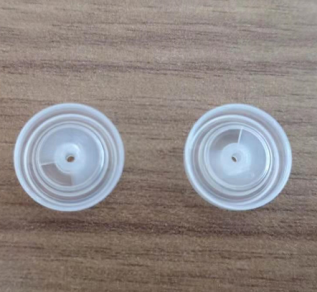 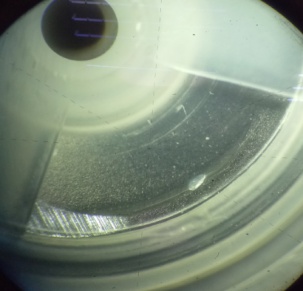 解决注塑热流道模具生产的圆柱形电池密封圈产品亮点问题，亮点会造成电池漏液，客户要求零容忍。解决注塑热流道模具生产的圆柱形电池密封圈产品亮点问题，亮点会造成电池漏液，客户要求零容忍。解决注塑热流道模具生产的圆柱形电池密封圈产品亮点问题，亮点会造成电池漏液，客户要求零容忍。解决注塑热流道模具生产的圆柱形电池密封圈产品亮点问题，亮点会造成电池漏液，客户要求零容忍。技术创新需求情况说明现有基础公司因不能从根本上解决，现采用视觉检测系统，把不良品剔出。公司因不能从根本上解决，现采用视觉检测系统，把不良品剔出。公司因不能从根本上解决，现采用视觉检测系统，把不良品剔出。公司因不能从根本上解决，现采用视觉检测系统，把不良品剔出。产学研合作要求简要描述希望与注塑模具行业领先的专家团队或高校合作，联合开发，解决项目难题。希望与注塑模具行业领先的专家团队或高校合作，联合开发，解决项目难题。希望与注塑模具行业领先的专家团队或高校合作，联合开发，解决项目难题。希望与注塑模具行业领先的专家团队或高校合作，联合开发，解决项目难题。产学研合作要求合作方式□技术转让    □技术入股   联合开发   □委托研发□委托团队、专家长期技术服务    □共建新研发、生产实体□技术转让    □技术入股   联合开发   □委托研发□委托团队、专家长期技术服务    □共建新研发、生产实体□技术转让    □技术入股   联合开发   □委托研发□委托团队、专家长期技术服务    □共建新研发、生产实体□技术转让    □技术入股   联合开发   □委托研发□委托团队、专家长期技术服务    □共建新研发、生产实体其他需求□技术转移  □研发费用加计扣除  □知识产权  □科技金融□检验检测  □质量体系  □行业政策   □科技政策  □招标采购□产品/服务市场占有率分析  □市场前景分析  □企业发展战略咨询           □其他□技术转移  □研发费用加计扣除  □知识产权  □科技金融□检验检测  □质量体系  □行业政策   □科技政策  □招标采购□产品/服务市场占有率分析  □市场前景分析  □企业发展战略咨询           □其他□技术转移  □研发费用加计扣除  □知识产权  □科技金融□检验检测  □质量体系  □行业政策   □科技政策  □招标采购□产品/服务市场占有率分析  □市场前景分析  □企业发展战略咨询           □其他□技术转移  □研发费用加计扣除  □知识产权  □科技金融□检验检测  □质量体系  □行业政策   □科技政策  □招标采购□产品/服务市场占有率分析  □市场前景分析  □企业发展战略咨询           □其他□技术转移  □研发费用加计扣除  □知识产权  □科技金融□检验检测  □质量体系  □行业政策   □科技政策  □招标采购□产品/服务市场占有率分析  □市场前景分析  □企业发展战略咨询           □其他单位信息单位信息单位信息单位信息单位信息单位信息单位名称单位名称单位名称绵阳同成智能装备股份有限公司社会统一信用代码91510700579622545R联系人联系人联系人联系电话需求名称需求名称纸张定量的无源检测技术纸张定量的无源检测技术纸张定量的无源检测技术纸张定量的无源检测技术技术创新需求情况说明需求类别技术研发（关键、核心技术）□产品研发（产品升级、新产品研发）□技术改造（设备、研发生产条件）□技术配套（技术、产品等配套合作）技术研发（关键、核心技术）□产品研发（产品升级、新产品研发）□技术改造（设备、研发生产条件）□技术配套（技术、产品等配套合作）技术研发（关键、核心技术）□产品研发（产品升级、新产品研发）□技术改造（设备、研发生产条件）□技术配套（技术、产品等配套合作）技术研发（关键、核心技术）□产品研发（产品升级、新产品研发）□技术改造（设备、研发生产条件）□技术配套（技术、产品等配套合作）技术创新需求情况说明需求内容纸张定量的无源检测技术使用X射线对纸张定量进行检测。传统的方法是使用Kr85、Pm147或者Sr90等放射源，穿透纸张，通过电离室接收衰减信号，根据衰减量来计算纸张的定量。由于环保要求的不断提高，国家对放射源的使用管制越来越大，如果能用X射线替代放射源，会对产品的安装、使用带来极大的便利。一般纸张定量范围在60g~600g之间，检测范围最好能覆盖这一区间，或者能通过调节参数的方式覆盖这一检测区间。成本需要控制在2.5W元以内。纸张定量的无源检测技术使用X射线对纸张定量进行检测。传统的方法是使用Kr85、Pm147或者Sr90等放射源，穿透纸张，通过电离室接收衰减信号，根据衰减量来计算纸张的定量。由于环保要求的不断提高，国家对放射源的使用管制越来越大，如果能用X射线替代放射源，会对产品的安装、使用带来极大的便利。一般纸张定量范围在60g~600g之间，检测范围最好能覆盖这一区间，或者能通过调节参数的方式覆盖这一检测区间。成本需要控制在2.5W元以内。纸张定量的无源检测技术使用X射线对纸张定量进行检测。传统的方法是使用Kr85、Pm147或者Sr90等放射源，穿透纸张，通过电离室接收衰减信号，根据衰减量来计算纸张的定量。由于环保要求的不断提高，国家对放射源的使用管制越来越大，如果能用X射线替代放射源，会对产品的安装、使用带来极大的便利。一般纸张定量范围在60g~600g之间，检测范围最好能覆盖这一区间，或者能通过调节参数的方式覆盖这一检测区间。成本需要控制在2.5W元以内。纸张定量的无源检测技术使用X射线对纸张定量进行检测。传统的方法是使用Kr85、Pm147或者Sr90等放射源，穿透纸张，通过电离室接收衰减信号，根据衰减量来计算纸张的定量。由于环保要求的不断提高，国家对放射源的使用管制越来越大，如果能用X射线替代放射源，会对产品的安装、使用带来极大的便利。一般纸张定量范围在60g~600g之间，检测范围最好能覆盖这一区间，或者能通过调节参数的方式覆盖这一检测区间。成本需要控制在2.5W元以内。技术创新需求情况说明现有基础前期对这一技术进行过调研，结论是：对于纸张来说，使用穿透的方式不太可行，使用反射的方式可能是一条可行的途径。由于研发团队精力有限，后续工作尚未来得及开展。纸张定量传感器是我公司QCS产品的组成部分，我司有完整的产品体系和生产条件，该技术是为了对老产品进行升级换代，只要该技术能够研发成功，可以立刻应用到QCS产品中，形成产值。前期对这一技术进行过调研，结论是：对于纸张来说，使用穿透的方式不太可行，使用反射的方式可能是一条可行的途径。由于研发团队精力有限，后续工作尚未来得及开展。纸张定量传感器是我公司QCS产品的组成部分，我司有完整的产品体系和生产条件，该技术是为了对老产品进行升级换代，只要该技术能够研发成功，可以立刻应用到QCS产品中，形成产值。前期对这一技术进行过调研，结论是：对于纸张来说，使用穿透的方式不太可行，使用反射的方式可能是一条可行的途径。由于研发团队精力有限，后续工作尚未来得及开展。纸张定量传感器是我公司QCS产品的组成部分，我司有完整的产品体系和生产条件，该技术是为了对老产品进行升级换代，只要该技术能够研发成功，可以立刻应用到QCS产品中，形成产值。前期对这一技术进行过调研，结论是：对于纸张来说，使用穿透的方式不太可行，使用反射的方式可能是一条可行的途径。由于研发团队精力有限，后续工作尚未来得及开展。纸张定量传感器是我公司QCS产品的组成部分，我司有完整的产品体系和生产条件，该技术是为了对老产品进行升级换代，只要该技术能够研发成功，可以立刻应用到QCS产品中，形成产值。产学研合作要求简要描述希望和理工学科力量比较强的高校合作，特别是电子电路、传感器技术比较强的院系或专业。希望和理工学科力量比较强的高校合作，特别是电子电路、传感器技术比较强的院系或专业。希望和理工学科力量比较强的高校合作，特别是电子电路、传感器技术比较强的院系或专业。希望和理工学科力量比较强的高校合作，特别是电子电路、传感器技术比较强的院系或专业。产学研合作要求合作方式技术转让    □技术入股  联合开发   委托研发□委托团队、专家长期技术服务    □共建新研发、生产实体技术转让    □技术入股  联合开发   委托研发□委托团队、专家长期技术服务    □共建新研发、生产实体技术转让    □技术入股  联合开发   委托研发□委托团队、专家长期技术服务    □共建新研发、生产实体技术转让    □技术入股  联合开发   委托研发□委托团队、专家长期技术服务    □共建新研发、生产实体其他需求□技术转移  □研发费用加计扣除  □知识产权  □科技金融□检验检测  □质量体系  □行业政策   □科技政策  □招标采购□产品/服务市场占有率分析  □市场前景分析  □企业发展战略咨询           □其他□技术转移  □研发费用加计扣除  □知识产权  □科技金融□检验检测  □质量体系  □行业政策   □科技政策  □招标采购□产品/服务市场占有率分析  □市场前景分析  □企业发展战略咨询           □其他□技术转移  □研发费用加计扣除  □知识产权  □科技金融□检验检测  □质量体系  □行业政策   □科技政策  □招标采购□产品/服务市场占有率分析  □市场前景分析  □企业发展战略咨询           □其他□技术转移  □研发费用加计扣除  □知识产权  □科技金融□检验检测  □质量体系  □行业政策   □科技政策  □招标采购□产品/服务市场占有率分析  □市场前景分析  □企业发展战略咨询           □其他□技术转移  □研发费用加计扣除  □知识产权  □科技金融□检验检测  □质量体系  □行业政策   □科技政策  □招标采购□产品/服务市场占有率分析  □市场前景分析  □企业发展战略咨询           □其他单位信息单位信息单位信息单位信息单位信息单位信息单位名称单位名称单位名称北京华清新能科技有限公司社会统一信用代码91110108MA004DD74L联系人联系人联系人胡永生联系电话需求名称：多层电路板校准、结构问题需求名称：多层电路板校准、结构问题需求名称：多层电路板校准、结构问题需求名称：多层电路板校准、结构问题需求名称：多层电路板校准、结构问题需求名称：多层电路板校准、结构问题技术创新需求情况说明需求类别☑技术研发（关键、核心技术）□产品研发（产品升级、新产品研发）□技术改造（设备、研发生产条件）□技术配套（技术、产品等配套合作）☑技术研发（关键、核心技术）□产品研发（产品升级、新产品研发）□技术改造（设备、研发生产条件）□技术配套（技术、产品等配套合作）☑技术研发（关键、核心技术）□产品研发（产品升级、新产品研发）□技术改造（设备、研发生产条件）□技术配套（技术、产品等配套合作）☑技术研发（关键、核心技术）□产品研发（产品升级、新产品研发）□技术改造（设备、研发生产条件）□技术配套（技术、产品等配套合作）技术创新需求情况说明需求内容由于多层电路板中层数众多，用户对PCB层的校准要求越来越高。通常，层之间的对准公差控制在75微米。考虑到多层电路板单元尺寸大、图形转换车间环境温湿度大、不同芯板不一致性造成的位错重叠、层间定位方式等，使得多层电路板的对中控制更加困难由于多层电路板中层数众多，用户对PCB层的校准要求越来越高。通常，层之间的对准公差控制在75微米。考虑到多层电路板单元尺寸大、图形转换车间环境温湿度大、不同芯板不一致性造成的位错重叠、层间定位方式等，使得多层电路板的对中控制更加困难由于多层电路板中层数众多，用户对PCB层的校准要求越来越高。通常，层之间的对准公差控制在75微米。考虑到多层电路板单元尺寸大、图形转换车间环境温湿度大、不同芯板不一致性造成的位错重叠、层间定位方式等，使得多层电路板的对中控制更加困难由于多层电路板中层数众多，用户对PCB层的校准要求越来越高。通常，层之间的对准公差控制在75微米。考虑到多层电路板单元尺寸大、图形转换车间环境温湿度大、不同芯板不一致性造成的位错重叠、层间定位方式等，使得多层电路板的对中控制更加困难技术创新需求情况说明现有基础开展了多项技术开发电路板研发，处于发展阶段。开展了多项技术开发电路板研发，处于发展阶段。开展了多项技术开发电路板研发，处于发展阶段。开展了多项技术开发电路板研发，处于发展阶段。产学研合作要求简要描述希望与电路行业的顶尖公司，或者顶尖的学校开展合作，让我们的技术更加成熟，联合一起开发。希望与电路行业的顶尖公司，或者顶尖的学校开展合作，让我们的技术更加成熟，联合一起开发。希望与电路行业的顶尖公司，或者顶尖的学校开展合作，让我们的技术更加成熟，联合一起开发。希望与电路行业的顶尖公司，或者顶尖的学校开展合作，让我们的技术更加成熟，联合一起开发。产学研合作要求合作方式 □技术转让    ☑技术入股   ☑联合开发   □委托研发  □委托团队、专家长期技术服务    □共建新研发、生产实体 □技术转让    ☑技术入股   ☑联合开发   □委托研发  □委托团队、专家长期技术服务    □共建新研发、生产实体 □技术转让    ☑技术入股   ☑联合开发   □委托研发  □委托团队、专家长期技术服务    □共建新研发、生产实体 □技术转让    ☑技术入股   ☑联合开发   □委托研发  □委托团队、专家长期技术服务    □共建新研发、生产实体其他需求□技术转移  □研发费用加计扣除  □知识产权  □科技金融 □检验检测  □质量体系  □行业政策   □科技政策  □招标采购 □产品/服务市场占有率分析  □市场前景分析  □企业发展战略咨询           □其他                                 □技术转移  □研发费用加计扣除  □知识产权  □科技金融 □检验检测  □质量体系  □行业政策   □科技政策  □招标采购 □产品/服务市场占有率分析  □市场前景分析  □企业发展战略咨询           □其他                                 □技术转移  □研发费用加计扣除  □知识产权  □科技金融 □检验检测  □质量体系  □行业政策   □科技政策  □招标采购 □产品/服务市场占有率分析  □市场前景分析  □企业发展战略咨询           □其他                                 □技术转移  □研发费用加计扣除  □知识产权  □科技金融 □检验检测  □质量体系  □行业政策   □科技政策  □招标采购 □产品/服务市场占有率分析  □市场前景分析  □企业发展战略咨询           □其他                                 □技术转移  □研发费用加计扣除  □知识产权  □科技金融 □检验检测  □质量体系  □行业政策   □科技政策  □招标采购 □产品/服务市场占有率分析  □市场前景分析  □企业发展战略咨询           □其他                                 企业信息企业信息企业信息企业信息企业信息企业信息企业信息企业名称企业名称北京京城长野工程机械有限公司北京京城长野工程机械有限公司机构代码91110302585876277H91110302585876277H区域区域北京经济技术开发区联系人电话行业领域行业领域机器人行业机器人行业产业领域高端装配制造高端装配制造经济规模经济规模注册资金3亿元注册资金3亿元人员规模3030需求名称需求名称特种机器人、服务机器人、机器人关键零部件等技术和产品特种机器人、服务机器人、机器人关键零部件等技术和产品特种机器人、服务机器人、机器人关键零部件等技术和产品特种机器人、服务机器人、机器人关键零部件等技术和产品特种机器人、服务机器人、机器人关键零部件等技术和产品技术需求情况说明技术需求类别■技术研发 (关键、核心技术 ) ■产品研发 (产品升级、新产品研发) □技术改造 (设各、研发生产条件 ) □技术配套 (技术、产品等配套合作)■技术研发 (关键、核心技术 ) ■产品研发 (产品升级、新产品研发) □技术改造 (设各、研发生产条件 ) □技术配套 (技术、产品等配套合作)■技术研发 (关键、核心技术 ) ■产品研发 (产品升级、新产品研发) □技术改造 (设各、研发生产条件 ) □技术配套 (技术、产品等配套合作)■技术研发 (关键、核心技术 ) ■产品研发 (产品升级、新产品研发) □技术改造 (设各、研发生产条件 ) □技术配套 (技术、产品等配套合作)■技术研发 (关键、核心技术 ) ■产品研发 (产品升级、新产品研发) □技术改造 (设各、研发生产条件 ) □技术配套 (技术、产品等配套合作)技术需求情况说明技术需求简述特种机器人、服务机器人、机器人关键零部件等技术和产品特种机器人、服务机器人、机器人关键零部件等技术和产品特种机器人、服务机器人、机器人关键零部件等技术和产品特种机器人、服务机器人、机器人关键零部件等技术和产品特种机器人、服务机器人、机器人关键零部件等技术和产品技术需求详述AGV、巡检机器人、智能自动导航技术等医疗康复机器人、养老护理辅助机器人等用于热力、供水、燃气、排水等管道的检测和维护机器人水下视频检测机器人、水下清洗机器人等机器人关键零部件，如灵巧手、电机、控制系统、图像识别等其他AGV、巡检机器人、智能自动导航技术等医疗康复机器人、养老护理辅助机器人等用于热力、供水、燃气、排水等管道的检测和维护机器人水下视频检测机器人、水下清洗机器人等机器人关键零部件，如灵巧手、电机、控制系统、图像识别等其他AGV、巡检机器人、智能自动导航技术等医疗康复机器人、养老护理辅助机器人等用于热力、供水、燃气、排水等管道的检测和维护机器人水下视频检测机器人、水下清洗机器人等机器人关键零部件，如灵巧手、电机、控制系统、图像识别等其他AGV、巡检机器人、智能自动导航技术等医疗康复机器人、养老护理辅助机器人等用于热力、供水、燃气、排水等管道的检测和维护机器人水下视频检测机器人、水下清洗机器人等机器人关键零部件，如灵巧手、电机、控制系统、图像识别等其他AGV、巡检机器人、智能自动导航技术等医疗康复机器人、养老护理辅助机器人等用于热力、供水、燃气、排水等管道的检测和维护机器人水下视频检测机器人、水下清洗机器人等机器人关键零部件，如灵巧手、电机、控制系统、图像识别等其他现有基础情况(企业已经开展的工作、所处阶段、投入资金和人力、仪器设各、生产条件等)拟投资3亿元成立机器人公司，目前处于前期准备阶段(企业已经开展的工作、所处阶段、投入资金和人力、仪器设各、生产条件等)拟投资3亿元成立机器人公司，目前处于前期准备阶段(企业已经开展的工作、所处阶段、投入资金和人力、仪器设各、生产条件等)拟投资3亿元成立机器人公司，目前处于前期准备阶段(企业已经开展的工作、所处阶段、投入资金和人力、仪器设各、生产条件等)拟投资3亿元成立机器人公司，目前处于前期准备阶段(企业已经开展的工作、所处阶段、投入资金和人力、仪器设各、生产条件等)拟投资3亿元成立机器人公司，目前处于前期准备阶段产学研合作需求需求描述1、特种机器人和服务机器人技术转让、合作开发、合作经营2、优质机器人项目收购或股权投资（并表）1、特种机器人和服务机器人技术转让、合作开发、合作经营2、优质机器人项目收购或股权投资（并表）1、特种机器人和服务机器人技术转让、合作开发、合作经营2、优质机器人项目收购或股权投资（并表）1、特种机器人和服务机器人技术转让、合作开发、合作经营2、优质机器人项目收购或股权投资（并表）1、特种机器人和服务机器人技术转让、合作开发、合作经营2、优质机器人项目收购或股权投资（并表）产学研合作需求合作方式■技术转让■技术入股■联合开发 ■委托研发 ■委托团队、专家长期技术服务■共建新研发、生产实体■技术转让■技术入股■联合开发 ■委托研发 ■委托团队、专家长期技术服务■共建新研发、生产实体■技术转让■技术入股■联合开发 ■委托研发 ■委托团队、专家长期技术服务■共建新研发、生产实体■技术转让■技术入股■联合开发 ■委托研发 ■委托团队、专家长期技术服务■共建新研发、生产实体■技术转让■技术入股■联合开发 ■委托研发 ■委托团队、专家长期技术服务■共建新研发、生产实体其他需求其他需求■技术转移 ■ 研发费用加计扣除 ■知识产权 □科技金融 □检验检测质量体系 ■行业政策 ■科技政策 □招标采购 □产品/服务市场占有率分析 □市场前景分析企业发展战略咨询■技术转移 ■ 研发费用加计扣除 ■知识产权 □科技金融 □检验检测质量体系 ■行业政策 ■科技政策 □招标采购 □产品/服务市场占有率分析 □市场前景分析企业发展战略咨询■技术转移 ■ 研发费用加计扣除 ■知识产权 □科技金融 □检验检测质量体系 ■行业政策 ■科技政策 □招标采购 □产品/服务市场占有率分析 □市场前景分析企业发展战略咨询■技术转移 ■ 研发费用加计扣除 ■知识产权 □科技金融 □检验检测质量体系 ■行业政策 ■科技政策 □招标采购 □产品/服务市场占有率分析 □市场前景分析企业发展战略咨询■技术转移 ■ 研发费用加计扣除 ■知识产权 □科技金融 □检验检测质量体系 ■行业政策 ■科技政策 □招标采购 □产品/服务市场占有率分析 □市场前景分析企业发展战略咨询单位信息单位信息单位信息单位信息单位信息单位信息单位名称单位名称单位名称北京赛达创科气象科技有限公司社会统一信用代码91110102MA00BH724R联系人联系人联系人张琪联系电话需求名称：双基线透射式能见度仪样机的环境试验及测量数据与标准值的比对需求名称：双基线透射式能见度仪样机的环境试验及测量数据与标准值的比对需求名称：双基线透射式能见度仪样机的环境试验及测量数据与标准值的比对需求名称：双基线透射式能见度仪样机的环境试验及测量数据与标准值的比对需求名称：双基线透射式能见度仪样机的环境试验及测量数据与标准值的比对需求名称：双基线透射式能见度仪样机的环境试验及测量数据与标准值的比对技术创新需求情况说明需求类别√技术研发（关键、核心技术）□产品研发（产品升级、新产品研发）□技术改造（设备、研发生产条件）□技术配套（技术、产品等配套合作）√技术研发（关键、核心技术）□产品研发（产品升级、新产品研发）□技术改造（设备、研发生产条件）□技术配套（技术、产品等配套合作）√技术研发（关键、核心技术）□产品研发（产品升级、新产品研发）□技术改造（设备、研发生产条件）□技术配套（技术、产品等配套合作）√技术研发（关键、核心技术）□产品研发（产品升级、新产品研发）□技术改造（设备、研发生产条件）□技术配套（技术、产品等配套合作）技术创新需求情况说明需求内容全天候双基线透射式能见度仪样机的雨淋、电磁屏蔽等环境试验及测量数据与标准值的比对。全天候双基线透射式能见度仪样机的雨淋、电磁屏蔽等环境试验及测量数据与标准值的比对。全天候双基线透射式能见度仪样机的雨淋、电磁屏蔽等环境试验及测量数据与标准值的比对。全天候双基线透射式能见度仪样机的雨淋、电磁屏蔽等环境试验及测量数据与标准值的比对。技术创新需求情况说明现有基础（已经开展的工作、所处阶段、投入资金和人力、仪器设备、生产条件等）已经生产样机1台，在长春进行了高低温等野外试验，前后已投入研发经费100余万元、（已经开展的工作、所处阶段、投入资金和人力、仪器设备、生产条件等）已经生产样机1台，在长春进行了高低温等野外试验，前后已投入研发经费100余万元、（已经开展的工作、所处阶段、投入资金和人力、仪器设备、生产条件等）已经生产样机1台，在长春进行了高低温等野外试验，前后已投入研发经费100余万元、（已经开展的工作、所处阶段、投入资金和人力、仪器设备、生产条件等）已经生产样机1台，在长春进行了高低温等野外试验，前后已投入研发经费100余万元、产学研合作要求简要描述（希望与哪类高校、科研院所开展产学研合作，共建创新载体，以及对专家及团队所属领域和水平的要求）希望与具有能见度仪鉴定资质的科研院所及检测机构合作，完成我公司全天候双基线透射式能见度仪样机的各种试验及鉴定。（希望与哪类高校、科研院所开展产学研合作，共建创新载体，以及对专家及团队所属领域和水平的要求）希望与具有能见度仪鉴定资质的科研院所及检测机构合作，完成我公司全天候双基线透射式能见度仪样机的各种试验及鉴定。（希望与哪类高校、科研院所开展产学研合作，共建创新载体，以及对专家及团队所属领域和水平的要求）希望与具有能见度仪鉴定资质的科研院所及检测机构合作，完成我公司全天候双基线透射式能见度仪样机的各种试验及鉴定。（希望与哪类高校、科研院所开展产学研合作，共建创新载体，以及对专家及团队所属领域和水平的要求）希望与具有能见度仪鉴定资质的科研院所及检测机构合作，完成我公司全天候双基线透射式能见度仪样机的各种试验及鉴定。产学研合作要求合作方式□技术转让□技术入股□联合开发□委托研发√委托团队、专家长期技术服务□共建新研发、生产实体□技术转让□技术入股□联合开发□委托研发√委托团队、专家长期技术服务□共建新研发、生产实体□技术转让□技术入股□联合开发□委托研发√委托团队、专家长期技术服务□共建新研发、生产实体□技术转让□技术入股□联合开发□委托研发√委托团队、专家长期技术服务□共建新研发、生产实体其他需求√技术转移√研发费用加计扣除□知识产权□科技金融√检验检测□质量体系√行业政策√科技政策√招标采购√产品/服务市场占有率分析√市场前景分析√企业发展战略咨询□其他√技术转移√研发费用加计扣除□知识产权□科技金融√检验检测□质量体系√行业政策√科技政策√招标采购√产品/服务市场占有率分析√市场前景分析√企业发展战略咨询□其他√技术转移√研发费用加计扣除□知识产权□科技金融√检验检测□质量体系√行业政策√科技政策√招标采购√产品/服务市场占有率分析√市场前景分析√企业发展战略咨询□其他√技术转移√研发费用加计扣除□知识产权□科技金融√检验检测□质量体系√行业政策√科技政策√招标采购√产品/服务市场占有率分析√市场前景分析√企业发展战略咨询□其他√技术转移√研发费用加计扣除□知识产权□科技金融√检验检测□质量体系√行业政策√科技政策√招标采购√产品/服务市场占有率分析√市场前景分析√企业发展战略咨询□其他单位信息单位信息单位信息单位信息单位信息单位名称单位名称南京科润工业介质股份有限公司社会统一信用代码913201007217390675联系人联系人邓海燕联系电话18362968939需求名称需求名称废屑处理技术废屑处理技术废屑处理技术技术创新需求情况说明需求类别■技术研发（关键、核心技术）□产品研发（产品升级、新产品研发）□技术改造（设备、研发生产条件）■技术配套（技术、产品等配套合作）■技术研发（关键、核心技术）□产品研发（产品升级、新产品研发）□技术改造（设备、研发生产条件）■技术配套（技术、产品等配套合作）■技术研发（关键、核心技术）□产品研发（产品升级、新产品研发）□技术改造（设备、研发生产条件）■技术配套（技术、产品等配套合作）技术创新需求情况说明需求内容（1）概述：在机械行业中，机床设备在加工过程中会产生的大量废屑（钢屑、铝屑、铸铁屑、铜屑等），此类废屑不仅占用车间有限的空间资源，而且在周转运输过程中抛撒滴漏现象严重不仅是污染车间和厂房周边环境，而且随废屑滴撒在地面的切削液或切削油会增加工人滑倒的事故隐患。废屑经过压块机挤压或是脱油机脱油后，挤压后脏油经过回收过滤可以重新添加机床使用，不仅可以降低企业的生产制造成本而且可以减少资源的浪费及对环境的污染，显著提高经济效益和社会效益。该系统也可以配合集中过滤系统共同使用。（2）关键需求：我司主要需求此系统的关键设备脱油机和压块机。（3）处理对象：各种金属材质（铁、钢、铝等）及非金属材质（废纸、木屑等）。（4）举例厂家：德国RUF，日本CCP（1）概述：在机械行业中，机床设备在加工过程中会产生的大量废屑（钢屑、铝屑、铸铁屑、铜屑等），此类废屑不仅占用车间有限的空间资源，而且在周转运输过程中抛撒滴漏现象严重不仅是污染车间和厂房周边环境，而且随废屑滴撒在地面的切削液或切削油会增加工人滑倒的事故隐患。废屑经过压块机挤压或是脱油机脱油后，挤压后脏油经过回收过滤可以重新添加机床使用，不仅可以降低企业的生产制造成本而且可以减少资源的浪费及对环境的污染，显著提高经济效益和社会效益。该系统也可以配合集中过滤系统共同使用。（2）关键需求：我司主要需求此系统的关键设备脱油机和压块机。（3）处理对象：各种金属材质（铁、钢、铝等）及非金属材质（废纸、木屑等）。（4）举例厂家：德国RUF，日本CCP（1）概述：在机械行业中，机床设备在加工过程中会产生的大量废屑（钢屑、铝屑、铸铁屑、铜屑等），此类废屑不仅占用车间有限的空间资源，而且在周转运输过程中抛撒滴漏现象严重不仅是污染车间和厂房周边环境，而且随废屑滴撒在地面的切削液或切削油会增加工人滑倒的事故隐患。废屑经过压块机挤压或是脱油机脱油后，挤压后脏油经过回收过滤可以重新添加机床使用，不仅可以降低企业的生产制造成本而且可以减少资源的浪费及对环境的污染，显著提高经济效益和社会效益。该系统也可以配合集中过滤系统共同使用。（2）关键需求：我司主要需求此系统的关键设备脱油机和压块机。（3）处理对象：各种金属材质（铁、钢、铝等）及非金属材质（废纸、木屑等）。（4）举例厂家：德国RUF，日本CCP技术创新需求情况说明现有基础（已经开展的工作、所处阶段、投入资金和人力、仪器设备、生产条件等）人力现有科润的1个部门 大概6个人 还有一个公司南京科润工业技术有限公司，这个公司是和江苏省产业技术研究院合作成立的联创中心。无大型重要仪器设备（已经开展的工作、所处阶段、投入资金和人力、仪器设备、生产条件等）人力现有科润的1个部门 大概6个人 还有一个公司南京科润工业技术有限公司，这个公司是和江苏省产业技术研究院合作成立的联创中心。无大型重要仪器设备（已经开展的工作、所处阶段、投入资金和人力、仪器设备、生产条件等）人力现有科润的1个部门 大概6个人 还有一个公司南京科润工业技术有限公司，这个公司是和江苏省产业技术研究院合作成立的联创中心。无大型重要仪器设备产学研合作要求简要描述现在和兰州大学签订了废液处理技术合同，和牛津大学苏州研究所签订了意向书。现在和兰州大学签订了废液处理技术合同，和牛津大学苏州研究所签订了意向书。现在和兰州大学签订了废液处理技术合同，和牛津大学苏州研究所签订了意向书。产学研合作要求合作方式■技术转让    □技术入股   □联合开发   ■委托研发 □委托团队、专家长期技术服务 □共建新研发、生产实体■技术转让    □技术入股   □联合开发   ■委托研发 □委托团队、专家长期技术服务 □共建新研发、生产实体■技术转让    □技术入股   □联合开发   ■委托研发 □委托团队、专家长期技术服务 □共建新研发、生产实体其他需求□技术转移  □研发费用加计扣除  □知识产权  □科技金融 □检验检测  □质量体系  ■行业政策   □科技政策  □招标采购 □产品/服务市场占有率分析  □市场前景分析  □企业发展战略咨询           □其他□技术转移  □研发费用加计扣除  □知识产权  □科技金融 □检验检测  □质量体系  ■行业政策   □科技政策  □招标采购 □产品/服务市场占有率分析  □市场前景分析  □企业发展战略咨询           □其他□技术转移  □研发费用加计扣除  □知识产权  □科技金融 □检验检测  □质量体系  ■行业政策   □科技政策  □招标采购 □产品/服务市场占有率分析  □市场前景分析  □企业发展战略咨询           □其他□技术转移  □研发费用加计扣除  □知识产权  □科技金融 □检验检测  □质量体系  ■行业政策   □科技政策  □招标采购 □产品/服务市场占有率分析  □市场前景分析  □企业发展战略咨询           □其他单位信息单位信息单位信息单位信息单位信息单位名称单位名称南京科润工业介质股份有限公司社会统一信用代码913201007217390675联系人联系人邓海燕联系电话18362968939需求名称需求名称废液处理废液处理废液处理技术创新需求情况说明需求类别■技术研发（关键、核心技术）□产品研发（产品升级、新产品研发）■技术改造（设备、研发生产条件）□技术配套（技术、产品等配套合作）■技术研发（关键、核心技术）□产品研发（产品升级、新产品研发）■技术改造（设备、研发生产条件）□技术配套（技术、产品等配套合作）■技术研发（关键、核心技术）□产品研发（产品升级、新产品研发）■技术改造（设备、研发生产条件）□技术配套（技术、产品等配套合作）技术创新需求情况说明需求内容（1）关键需求：废液处理设备；（2）废液类型：乳化液废水、清洗剂废水、脱模剂废水、轧制废水等工业含油废水；（3）处理量：1t/d，1.5t/d，2t/d，3t/d，5t/d，8t/d，10t/d；（4）进水水质：COD几万到十几万，个别可能会达到40万；（5）希望达到的处理效果：出水COD尽可能低，最好能达到国家三级排放标准；浓缩率90%以上；（6）希望的处理方式：流程尽量简单，成套设备，操作维护方便；（7）举例厂家：德国H2O。（1）关键需求：废液处理设备；（2）废液类型：乳化液废水、清洗剂废水、脱模剂废水、轧制废水等工业含油废水；（3）处理量：1t/d，1.5t/d，2t/d，3t/d，5t/d，8t/d，10t/d；（4）进水水质：COD几万到十几万，个别可能会达到40万；（5）希望达到的处理效果：出水COD尽可能低，最好能达到国家三级排放标准；浓缩率90%以上；（6）希望的处理方式：流程尽量简单，成套设备，操作维护方便；（7）举例厂家：德国H2O。（1）关键需求：废液处理设备；（2）废液类型：乳化液废水、清洗剂废水、脱模剂废水、轧制废水等工业含油废水；（3）处理量：1t/d，1.5t/d，2t/d，3t/d，5t/d，8t/d，10t/d；（4）进水水质：COD几万到十几万，个别可能会达到40万；（5）希望达到的处理效果：出水COD尽可能低，最好能达到国家三级排放标准；浓缩率90%以上；（6）希望的处理方式：流程尽量简单，成套设备，操作维护方便；（7）举例厂家：德国H2O。技术创新需求情况说明现有基础人力现有科润的1个部门 大概6个人 还有一个公司南京科润工业技术有限公司，这个公司是和江苏省产业技术研究院合作成立的联创中心。无大型重要仪器设备人力现有科润的1个部门 大概6个人 还有一个公司南京科润工业技术有限公司，这个公司是和江苏省产业技术研究院合作成立的联创中心。无大型重要仪器设备人力现有科润的1个部门 大概6个人 还有一个公司南京科润工业技术有限公司，这个公司是和江苏省产业技术研究院合作成立的联创中心。无大型重要仪器设备产学研合作要求简要描述（希望与哪类高校、科研院所开展产学研合作，共建创新载体，以及对专家及团队所属领域和水平的要求）现在和兰州大学签订了废液处理技术合同，和牛津大学苏州研究所签订了意向书。（希望与哪类高校、科研院所开展产学研合作，共建创新载体，以及对专家及团队所属领域和水平的要求）现在和兰州大学签订了废液处理技术合同，和牛津大学苏州研究所签订了意向书。（希望与哪类高校、科研院所开展产学研合作，共建创新载体，以及对专家及团队所属领域和水平的要求）现在和兰州大学签订了废液处理技术合同，和牛津大学苏州研究所签订了意向书。产学研合作要求合作方式 ■技术转让    □技术入股   ■联合开发   □委托研发  □委托团队、专家长期技术服务    □共建新研发、生产实体 ■技术转让    □技术入股   ■联合开发   □委托研发  □委托团队、专家长期技术服务    □共建新研发、生产实体 ■技术转让    □技术入股   ■联合开发   □委托研发  □委托团队、专家长期技术服务    □共建新研发、生产实体其他需求□技术转移  □研发费用加计扣除  □知识产权  □科技金融 □检验检测  □质量体系  ■行业政策   □科技政策  □招标采购 □产品/服务市场占有率分析  □市场前景分析  □企业发展战略咨询           □其他□技术转移  □研发费用加计扣除  □知识产权  □科技金融 □检验检测  □质量体系  ■行业政策   □科技政策  □招标采购 □产品/服务市场占有率分析  □市场前景分析  □企业发展战略咨询           □其他□技术转移  □研发费用加计扣除  □知识产权  □科技金融 □检验检测  □质量体系  ■行业政策   □科技政策  □招标采购 □产品/服务市场占有率分析  □市场前景分析  □企业发展战略咨询           □其他□技术转移  □研发费用加计扣除  □知识产权  □科技金融 □检验检测  □质量体系  ■行业政策   □科技政策  □招标采购 □产品/服务市场占有率分析  □市场前景分析  □企业发展战略咨询           □其他单位信息单位信息单位信息单位信息单位信息单位名称单位名称南京科润工业介质股份有限公司社会统一信用代码913201007217390675联系人联系人邓海燕联系电话18362968939需求名称需求名称切削液集中过滤技术切削液集中过滤技术切削液集中过滤技术技术创新需求情况说明需求类别■技术研发（关键、核心技术）□产品研发（产品升级、新产品研发）■技术改造（设备、研发生产条件）□技术配套（技术、产品等配套合作）■技术研发（关键、核心技术）□产品研发（产品升级、新产品研发）■技术改造（设备、研发生产条件）□技术配套（技术、产品等配套合作）■技术研发（关键、核心技术）□产品研发（产品升级、新产品研发）■技术改造（设备、研发生产条件）□技术配套（技术、产品等配套合作）技术创新需求情况说明需求内容（1）概述：机加工行业中，每台机床加工使用过的较脏切削液和其中金属屑杂质一起回流到集中过滤系统中，进行集中过滤，去除切削液中的杂质和浮油，达到一定过滤精度后，再使切削液供到单台机床。集中过滤将传统单机过滤模式改为集中过滤方式，是采用大循环、大流量、大行程液体回流的机械，切削液的热量散发快，供液系统温度低，并且在停工期设有内循环，使大流量的切削液能不间断地流动，有效的抑制了细菌的生长，同时也容易对切削液的性能指标实现自动控制，确保切削液的质量。（2）关键需求：集中过滤系统（着重方案制定）（3）过滤对象：切削液（4）杂质种类：金属加工屑（铝屑，钢屑，砂轮灰），浮油（5）系统组成：回液系统，过滤系统，供液系统，电控系统，辅助系统（根据客户需要，还可以增加温控系统，除油系统，自动配液系统，假日循环系统）。（6）举例厂家：瑞典Vivex，意大利LOSMA，德国Knoll（1）概述：机加工行业中，每台机床加工使用过的较脏切削液和其中金属屑杂质一起回流到集中过滤系统中，进行集中过滤，去除切削液中的杂质和浮油，达到一定过滤精度后，再使切削液供到单台机床。集中过滤将传统单机过滤模式改为集中过滤方式，是采用大循环、大流量、大行程液体回流的机械，切削液的热量散发快，供液系统温度低，并且在停工期设有内循环，使大流量的切削液能不间断地流动，有效的抑制了细菌的生长，同时也容易对切削液的性能指标实现自动控制，确保切削液的质量。（2）关键需求：集中过滤系统（着重方案制定）（3）过滤对象：切削液（4）杂质种类：金属加工屑（铝屑，钢屑，砂轮灰），浮油（5）系统组成：回液系统，过滤系统，供液系统，电控系统，辅助系统（根据客户需要，还可以增加温控系统，除油系统，自动配液系统，假日循环系统）。（6）举例厂家：瑞典Vivex，意大利LOSMA，德国Knoll（1）概述：机加工行业中，每台机床加工使用过的较脏切削液和其中金属屑杂质一起回流到集中过滤系统中，进行集中过滤，去除切削液中的杂质和浮油，达到一定过滤精度后，再使切削液供到单台机床。集中过滤将传统单机过滤模式改为集中过滤方式，是采用大循环、大流量、大行程液体回流的机械，切削液的热量散发快，供液系统温度低，并且在停工期设有内循环，使大流量的切削液能不间断地流动，有效的抑制了细菌的生长，同时也容易对切削液的性能指标实现自动控制，确保切削液的质量。（2）关键需求：集中过滤系统（着重方案制定）（3）过滤对象：切削液（4）杂质种类：金属加工屑（铝屑，钢屑，砂轮灰），浮油（5）系统组成：回液系统，过滤系统，供液系统，电控系统，辅助系统（根据客户需要，还可以增加温控系统，除油系统，自动配液系统，假日循环系统）。（6）举例厂家：瑞典Vivex，意大利LOSMA，德国Knoll技术创新需求情况说明现有基础人力现有科润的1个部门 大概6个人 还有一个公司南京科润工业技术有限公司，这个公司是和江苏省产业技术研究院合作成立的联创中心。无大型重要仪器设备人力现有科润的1个部门 大概6个人 还有一个公司南京科润工业技术有限公司，这个公司是和江苏省产业技术研究院合作成立的联创中心。无大型重要仪器设备人力现有科润的1个部门 大概6个人 还有一个公司南京科润工业技术有限公司，这个公司是和江苏省产业技术研究院合作成立的联创中心。无大型重要仪器设备产学研合作要求简要描述现在和兰州大学签订了废液处理技术合同，和牛津大学苏州研究所签订了意向书。现在和兰州大学签订了废液处理技术合同，和牛津大学苏州研究所签订了意向书。现在和兰州大学签订了废液处理技术合同，和牛津大学苏州研究所签订了意向书。产学研合作要求合作方式 ■技术转让    □技术入股   ■联合开发   □委托研发  □委托团队、专家长期技术服务   □共建新研发、生产实体 ■技术转让    □技术入股   ■联合开发   □委托研发  □委托团队、专家长期技术服务   □共建新研发、生产实体 ■技术转让    □技术入股   ■联合开发   □委托研发  □委托团队、专家长期技术服务   □共建新研发、生产实体其他需求□技术转移  □研发费用加计扣除  □知识产权  □科技金融 □检验检测  □质量体系  ■行业政策   □科技政策  □招标采购 □产品/服务市场占有率分析  □市场前景分析  □企业发展战略咨询           □其他□技术转移  □研发费用加计扣除  □知识产权  □科技金融 □检验检测  □质量体系  ■行业政策   □科技政策  □招标采购 □产品/服务市场占有率分析  □市场前景分析  □企业发展战略咨询           □其他□技术转移  □研发费用加计扣除  □知识产权  □科技金融 □检验检测  □质量体系  ■行业政策   □科技政策  □招标采购 □产品/服务市场占有率分析  □市场前景分析  □企业发展战略咨询           □其他□技术转移  □研发费用加计扣除  □知识产权  □科技金融 □检验检测  □质量体系  ■行业政策   □科技政策  □招标采购 □产品/服务市场占有率分析  □市场前景分析  □企业发展战略咨询           □其他单位信息单位信息单位信息单位信息单位信息单位信息单位名称单位名称单位名称南京瑞力汽车配件有限公司社会统一信用代码91320115738851290B联系人联系人联系人何锦飞联系电话13770940955需求名称需求名称空心注塑工艺及一体成型结构的研究空心注塑工艺及一体成型结构的研究空心注塑工艺及一体成型结构的研究空心注塑工艺及一体成型结构的研究技术创新需求情况说明需求类别□技术研发（关键、核心技术）□产品研发（产品升级、新产品研发）■技术改造（设备、研发生产条件）□技术配套（技术、产品等配套合作）□技术研发（关键、核心技术）□产品研发（产品升级、新产品研发）■技术改造（设备、研发生产条件）□技术配套（技术、产品等配套合作）□技术研发（关键、核心技术）□产品研发（产品升级、新产品研发）■技术改造（设备、研发生产条件）□技术配套（技术、产品等配套合作）□技术研发（关键、核心技术）□产品研发（产品升级、新产品研发）■技术改造（设备、研发生产条件）□技术配套（技术、产品等配套合作）技术创新需求情况说明需求内容（包括主要技术、条件、成熟度、成本等指标）空心注塑工艺及一体成型结构的研究，在材质上研究去甲醛、可降解的塑料材质。 （包括主要技术、条件、成熟度、成本等指标）空心注塑工艺及一体成型结构的研究，在材质上研究去甲醛、可降解的塑料材质。 （包括主要技术、条件、成熟度、成本等指标）空心注塑工艺及一体成型结构的研究，在材质上研究去甲醛、可降解的塑料材质。 （包括主要技术、条件、成熟度、成本等指标）空心注塑工艺及一体成型结构的研究，在材质上研究去甲醛、可降解的塑料材质。 技术创新需求情况说明现有基础（已经开展的工作、所处阶段、投入资金和人力、仪器设备、生产条件等）注塑工艺去除原料中存在的水分，保证熔融段的效果，降低了座椅的生产成本，提高了汽车座椅的实用性，结构简单，使用方便，维护简单；通过含羟基的多孔填料与四羧基酞菁铁的接枝，可实现对甲醛的物理吸附与化学催化氧化相结合，净化效率高，使用寿命长；结构新颖，强度可靠，能够对座椅下方的空间进行充分利用，座椅重量较轻，乘坐舒适，便于座椅清洁，符合新能源、轻质化的未来发展。（已经开展的工作、所处阶段、投入资金和人力、仪器设备、生产条件等）注塑工艺去除原料中存在的水分，保证熔融段的效果，降低了座椅的生产成本，提高了汽车座椅的实用性，结构简单，使用方便，维护简单；通过含羟基的多孔填料与四羧基酞菁铁的接枝，可实现对甲醛的物理吸附与化学催化氧化相结合，净化效率高，使用寿命长；结构新颖，强度可靠，能够对座椅下方的空间进行充分利用，座椅重量较轻，乘坐舒适，便于座椅清洁，符合新能源、轻质化的未来发展。（已经开展的工作、所处阶段、投入资金和人力、仪器设备、生产条件等）注塑工艺去除原料中存在的水分，保证熔融段的效果，降低了座椅的生产成本，提高了汽车座椅的实用性，结构简单，使用方便，维护简单；通过含羟基的多孔填料与四羧基酞菁铁的接枝，可实现对甲醛的物理吸附与化学催化氧化相结合，净化效率高，使用寿命长；结构新颖，强度可靠，能够对座椅下方的空间进行充分利用，座椅重量较轻，乘坐舒适，便于座椅清洁，符合新能源、轻质化的未来发展。（已经开展的工作、所处阶段、投入资金和人力、仪器设备、生产条件等）注塑工艺去除原料中存在的水分，保证熔融段的效果，降低了座椅的生产成本，提高了汽车座椅的实用性，结构简单，使用方便，维护简单；通过含羟基的多孔填料与四羧基酞菁铁的接枝，可实现对甲醛的物理吸附与化学催化氧化相结合，净化效率高，使用寿命长；结构新颖，强度可靠，能够对座椅下方的空间进行充分利用，座椅重量较轻，乘坐舒适，便于座椅清洁，符合新能源、轻质化的未来发展。产学研合作要求简要描述（希望与哪类高校、科研院所开展产学研合作，共建创新载体，以及对专家及团队所属领域和水平的要求）基于本产品或工艺的开发需求，公司希望与在座椅本体性能领域有较好工作基础的高校/研究院所/研究企业进行技术合作。（希望与哪类高校、科研院所开展产学研合作，共建创新载体，以及对专家及团队所属领域和水平的要求）基于本产品或工艺的开发需求，公司希望与在座椅本体性能领域有较好工作基础的高校/研究院所/研究企业进行技术合作。（希望与哪类高校、科研院所开展产学研合作，共建创新载体，以及对专家及团队所属领域和水平的要求）基于本产品或工艺的开发需求，公司希望与在座椅本体性能领域有较好工作基础的高校/研究院所/研究企业进行技术合作。（希望与哪类高校、科研院所开展产学研合作，共建创新载体，以及对专家及团队所属领域和水平的要求）基于本产品或工艺的开发需求，公司希望与在座椅本体性能领域有较好工作基础的高校/研究院所/研究企业进行技术合作。产学研合作要求合作方式 ■技术转让    □技术入股   ■联合开发   ■委托研发  □委托团队、专家长期技术服务    □共建新研发、生产实体 ■技术转让    □技术入股   ■联合开发   ■委托研发  □委托团队、专家长期技术服务    □共建新研发、生产实体 ■技术转让    □技术入股   ■联合开发   ■委托研发  □委托团队、专家长期技术服务    □共建新研发、生产实体 ■技术转让    □技术入股   ■联合开发   ■委托研发  □委托团队、专家长期技术服务    □共建新研发、生产实体其他需求□技术转移  □研发费用加计扣除  □知识产权  □科技金融 □检验检测  □质量体系  □行业政策   □科技政策  □招标采购 □产品/服务市场占有率分析  □市场前景分析  □企业发展战略咨询           □其他                                 □技术转移  □研发费用加计扣除  □知识产权  □科技金融 □检验检测  □质量体系  □行业政策   □科技政策  □招标采购 □产品/服务市场占有率分析  □市场前景分析  □企业发展战略咨询           □其他                                 □技术转移  □研发费用加计扣除  □知识产权  □科技金融 □检验检测  □质量体系  □行业政策   □科技政策  □招标采购 □产品/服务市场占有率分析  □市场前景分析  □企业发展战略咨询           □其他                                 □技术转移  □研发费用加计扣除  □知识产权  □科技金融 □检验检测  □质量体系  □行业政策   □科技政策  □招标采购 □产品/服务市场占有率分析  □市场前景分析  □企业发展战略咨询           □其他                                 □技术转移  □研发费用加计扣除  □知识产权  □科技金融 □检验检测  □质量体系  □行业政策   □科技政策  □招标采购 □产品/服务市场占有率分析  □市场前景分析  □企业发展战略咨询           □其他                                 单位信息单位信息单位信息单位信息单位信息单位信息单位名称单位名称单位名称中电环保股份有限公司社会统一信用代码913201007217996411联系人联系人联系人李靖梅联系电话15951895064需求名称需求名称硫自养反硝化深度脱氮处理系统及工艺硫自养反硝化深度脱氮处理系统及工艺硫自养反硝化深度脱氮处理系统及工艺硫自养反硝化深度脱氮处理系统及工艺技术创新需求情况说明需求类别■技术研发（关键、核心技术）■技术研发（关键、核心技术）■技术研发（关键、核心技术）■技术研发（关键、核心技术）技术创新需求情况说明需求内容可通过利用还原态硫作为电子供体的硫自养反硝化对含氮废水进行处理，并能对临界点实现有效的自动控制，实现稳定、连续的运行，具有操作简单、集成化程度高、脱氮效率高的优点。存在的主要技术问题是：目前国内外对硫自养硝化工艺研究较多，其工艺影响因素较多但较为明确，临界点的控制对整个系统的脱氮效果有很大的影响。产业化尚无，没有工程应用；（1）利用单质硫为电子供体进行生物脱氮时，负荷较高条件下出水中不可避免地存在大量SO42-。在SRB存在时会释放大量的H2S气体，不仅造成排水管道的腐蚀，其恶臭、毒性还将带来严重的二次污染问题。（2）在硫自养反硝化工艺，系统中的微生物可能受到硫化物的毒性抑制，导致处理效率不高，处理能力下降，系统的启动时间过长。（3）选择合适的材料作为硫自养反硝化的载体。（4）影响硫自养反硝化工艺的因素较多，而且这些影响因素耦合在一起，对整个工艺过程的脱氮效果产生很大的影响。可通过利用还原态硫作为电子供体的硫自养反硝化对含氮废水进行处理，并能对临界点实现有效的自动控制，实现稳定、连续的运行，具有操作简单、集成化程度高、脱氮效率高的优点。存在的主要技术问题是：目前国内外对硫自养硝化工艺研究较多，其工艺影响因素较多但较为明确，临界点的控制对整个系统的脱氮效果有很大的影响。产业化尚无，没有工程应用；（1）利用单质硫为电子供体进行生物脱氮时，负荷较高条件下出水中不可避免地存在大量SO42-。在SRB存在时会释放大量的H2S气体，不仅造成排水管道的腐蚀，其恶臭、毒性还将带来严重的二次污染问题。（2）在硫自养反硝化工艺，系统中的微生物可能受到硫化物的毒性抑制，导致处理效率不高，处理能力下降，系统的启动时间过长。（3）选择合适的材料作为硫自养反硝化的载体。（4）影响硫自养反硝化工艺的因素较多，而且这些影响因素耦合在一起，对整个工艺过程的脱氮效果产生很大的影响。可通过利用还原态硫作为电子供体的硫自养反硝化对含氮废水进行处理，并能对临界点实现有效的自动控制，实现稳定、连续的运行，具有操作简单、集成化程度高、脱氮效率高的优点。存在的主要技术问题是：目前国内外对硫自养硝化工艺研究较多，其工艺影响因素较多但较为明确，临界点的控制对整个系统的脱氮效果有很大的影响。产业化尚无，没有工程应用；（1）利用单质硫为电子供体进行生物脱氮时，负荷较高条件下出水中不可避免地存在大量SO42-。在SRB存在时会释放大量的H2S气体，不仅造成排水管道的腐蚀，其恶臭、毒性还将带来严重的二次污染问题。（2）在硫自养反硝化工艺，系统中的微生物可能受到硫化物的毒性抑制，导致处理效率不高，处理能力下降，系统的启动时间过长。（3）选择合适的材料作为硫自养反硝化的载体。（4）影响硫自养反硝化工艺的因素较多，而且这些影响因素耦合在一起，对整个工艺过程的脱氮效果产生很大的影响。可通过利用还原态硫作为电子供体的硫自养反硝化对含氮废水进行处理，并能对临界点实现有效的自动控制，实现稳定、连续的运行，具有操作简单、集成化程度高、脱氮效率高的优点。存在的主要技术问题是：目前国内外对硫自养硝化工艺研究较多，其工艺影响因素较多但较为明确，临界点的控制对整个系统的脱氮效果有很大的影响。产业化尚无，没有工程应用；（1）利用单质硫为电子供体进行生物脱氮时，负荷较高条件下出水中不可避免地存在大量SO42-。在SRB存在时会释放大量的H2S气体，不仅造成排水管道的腐蚀，其恶臭、毒性还将带来严重的二次污染问题。（2）在硫自养反硝化工艺，系统中的微生物可能受到硫化物的毒性抑制，导致处理效率不高，处理能力下降，系统的启动时间过长。（3）选择合适的材料作为硫自养反硝化的载体。（4）影响硫自养反硝化工艺的因素较多，而且这些影响因素耦合在一起，对整个工艺过程的脱氮效果产生很大的影响。技术创新需求情况说明现有基础（已经开展的工作、所处阶段、投入资金和人力、仪器设备、生产条件等）企业已经开展的工作：目前正在投入人员和资金进行项目研发；所处阶段：正在进行中试，进行试验数据的采集和分析；仪器设备：试验反应器、分析仪器；生产条件：有实验室、试验场地、分析仪器、实验人员，试验条件齐全。（已经开展的工作、所处阶段、投入资金和人力、仪器设备、生产条件等）企业已经开展的工作：目前正在投入人员和资金进行项目研发；所处阶段：正在进行中试，进行试验数据的采集和分析；仪器设备：试验反应器、分析仪器；生产条件：有实验室、试验场地、分析仪器、实验人员，试验条件齐全。（已经开展的工作、所处阶段、投入资金和人力、仪器设备、生产条件等）企业已经开展的工作：目前正在投入人员和资金进行项目研发；所处阶段：正在进行中试，进行试验数据的采集和分析；仪器设备：试验反应器、分析仪器；生产条件：有实验室、试验场地、分析仪器、实验人员，试验条件齐全。（已经开展的工作、所处阶段、投入资金和人力、仪器设备、生产条件等）企业已经开展的工作：目前正在投入人员和资金进行项目研发；所处阶段：正在进行中试，进行试验数据的采集和分析；仪器设备：试验反应器、分析仪器；生产条件：有实验室、试验场地、分析仪器、实验人员，试验条件齐全。产学研合作要求简要描述具有该技术的高校、科研院所均可以展开合作，可以联合开发，也可共建新研、生产实体等具有该技术的高校、科研院所均可以展开合作，可以联合开发，也可共建新研、生产实体等具有该技术的高校、科研院所均可以展开合作，可以联合开发，也可共建新研、生产实体等具有该技术的高校、科研院所均可以展开合作，可以联合开发，也可共建新研、生产实体等产学研合作要求合作方式 □技术转让    □技术入股   ■联合开发   ■委托研发  □委托团队、专家长期技术服务    □共建新研发、生产实体 □技术转让    □技术入股   ■联合开发   ■委托研发  □委托团队、专家长期技术服务    □共建新研发、生产实体 □技术转让    □技术入股   ■联合开发   ■委托研发  □委托团队、专家长期技术服务    □共建新研发、生产实体 □技术转让    □技术入股   ■联合开发   ■委托研发  □委托团队、专家长期技术服务    □共建新研发、生产实体其他需求□技术转移  □研发费用加计扣除  □知识产权  □科技金融 □检验检测  □质量体系  □行业政策   ■科技政策  □招标采购 □产品/服务市场占有率分析  □市场前景分析  □企业发展战略咨询           □其他                                 □技术转移  □研发费用加计扣除  □知识产权  □科技金融 □检验检测  □质量体系  □行业政策   ■科技政策  □招标采购 □产品/服务市场占有率分析  □市场前景分析  □企业发展战略咨询           □其他                                 □技术转移  □研发费用加计扣除  □知识产权  □科技金融 □检验检测  □质量体系  □行业政策   ■科技政策  □招标采购 □产品/服务市场占有率分析  □市场前景分析  □企业发展战略咨询           □其他                                 □技术转移  □研发费用加计扣除  □知识产权  □科技金融 □检验检测  □质量体系  □行业政策   ■科技政策  □招标采购 □产品/服务市场占有率分析  □市场前景分析  □企业发展战略咨询           □其他                                 □技术转移  □研发费用加计扣除  □知识产权  □科技金融 □检验检测  □质量体系  □行业政策   ■科技政策  □招标采购 □产品/服务市场占有率分析  □市场前景分析  □企业发展战略咨询           □其他                                 单位信息单位信息单位信息单位信息单位信息单位信息单位名称单位名称单位名称中电环保股份有限公司社会统一信用代码913201007217996411联系人联系人联系人李靖梅联系电话15951895064需求名称需求名称高盐废水零排放工艺系统高盐废水零排放工艺系统高盐废水零排放工艺系统高盐废水零排放工艺系统技术创新需求情况说明需求类别■技术研发（关键、核心技术）■技术研发（关键、核心技术）■技术研发（关键、核心技术）■技术研发（关键、核心技术）技术创新需求情况说明需求内容高盐废水是企业生产中产生的相对常见的一类废水，如火力发电、钢铁，石油化工，煤化工等等，都是高盐废水排水量较大的工业行业。高盐废水零排放废水技术已成为企业和工业实现水资源可持续发展的一种重要措施需要解决的主要技术问题是：（1）投资成本低，运行成本低的工艺及设备。（2）固化结晶的杂盐处理问题。（3）膜浓缩处理过程结垢问题。（4）新型的预处理工艺，能够实现更提高除硬效果，提高产水水质。（5）更节能的TDS固化工艺。高盐废水是企业生产中产生的相对常见的一类废水，如火力发电、钢铁，石油化工，煤化工等等，都是高盐废水排水量较大的工业行业。高盐废水零排放废水技术已成为企业和工业实现水资源可持续发展的一种重要措施需要解决的主要技术问题是：（1）投资成本低，运行成本低的工艺及设备。（2）固化结晶的杂盐处理问题。（3）膜浓缩处理过程结垢问题。（4）新型的预处理工艺，能够实现更提高除硬效果，提高产水水质。（5）更节能的TDS固化工艺。高盐废水是企业生产中产生的相对常见的一类废水，如火力发电、钢铁，石油化工，煤化工等等，都是高盐废水排水量较大的工业行业。高盐废水零排放废水技术已成为企业和工业实现水资源可持续发展的一种重要措施需要解决的主要技术问题是：（1）投资成本低，运行成本低的工艺及设备。（2）固化结晶的杂盐处理问题。（3）膜浓缩处理过程结垢问题。（4）新型的预处理工艺，能够实现更提高除硬效果，提高产水水质。（5）更节能的TDS固化工艺。高盐废水是企业生产中产生的相对常见的一类废水，如火力发电、钢铁，石油化工，煤化工等等，都是高盐废水排水量较大的工业行业。高盐废水零排放废水技术已成为企业和工业实现水资源可持续发展的一种重要措施需要解决的主要技术问题是：（1）投资成本低，运行成本低的工艺及设备。（2）固化结晶的杂盐处理问题。（3）膜浓缩处理过程结垢问题。（4）新型的预处理工艺，能够实现更提高除硬效果，提高产水水质。（5）更节能的TDS固化工艺。技术创新需求情况说明现有基础企业已经开展的工作：目前正在投入人员和资金进行项目研发，已经完成对系统的初步设计；所处阶段：搭建实验设备，后期通过不断优化工艺设备、寻求很好的高盐废水处理方法；投入资金和人力：已经投入研发资金共计50多万元，目前研发团队有近10人；仪器设备：相匹配的设备、管道、仪表；生产条件：目前有专业的工程设计人员，并有搭建处理装置的能力。企业已经开展的工作：目前正在投入人员和资金进行项目研发，已经完成对系统的初步设计；所处阶段：搭建实验设备，后期通过不断优化工艺设备、寻求很好的高盐废水处理方法；投入资金和人力：已经投入研发资金共计50多万元，目前研发团队有近10人；仪器设备：相匹配的设备、管道、仪表；生产条件：目前有专业的工程设计人员，并有搭建处理装置的能力。企业已经开展的工作：目前正在投入人员和资金进行项目研发，已经完成对系统的初步设计；所处阶段：搭建实验设备，后期通过不断优化工艺设备、寻求很好的高盐废水处理方法；投入资金和人力：已经投入研发资金共计50多万元，目前研发团队有近10人；仪器设备：相匹配的设备、管道、仪表；生产条件：目前有专业的工程设计人员，并有搭建处理装置的能力。企业已经开展的工作：目前正在投入人员和资金进行项目研发，已经完成对系统的初步设计；所处阶段：搭建实验设备，后期通过不断优化工艺设备、寻求很好的高盐废水处理方法；投入资金和人力：已经投入研发资金共计50多万元，目前研发团队有近10人；仪器设备：相匹配的设备、管道、仪表；生产条件：目前有专业的工程设计人员，并有搭建处理装置的能力。产学研合作要求简要描述环境工程为优势学科的工科高校或科研院所，并已经开展关于高盐废水处理的研究课题，参与过国家、政府重点支持课题，并取得一定的科研成果。团队应具有较高的科研能力和创新能力，并具有一定的工程经验，熟悉脱盐废水处理的研究方法与理论。环境工程为优势学科的工科高校或科研院所，并已经开展关于高盐废水处理的研究课题，参与过国家、政府重点支持课题，并取得一定的科研成果。团队应具有较高的科研能力和创新能力，并具有一定的工程经验，熟悉脱盐废水处理的研究方法与理论。环境工程为优势学科的工科高校或科研院所，并已经开展关于高盐废水处理的研究课题，参与过国家、政府重点支持课题，并取得一定的科研成果。团队应具有较高的科研能力和创新能力，并具有一定的工程经验，熟悉脱盐废水处理的研究方法与理论。环境工程为优势学科的工科高校或科研院所，并已经开展关于高盐废水处理的研究课题，参与过国家、政府重点支持课题，并取得一定的科研成果。团队应具有较高的科研能力和创新能力，并具有一定的工程经验，熟悉脱盐废水处理的研究方法与理论。产学研合作要求合作方式 □技术转让    □技术入股   ■联合开发   ■委托研发  □委托团队、专家长期技术服务    □共建新研发、生产实体 □技术转让    □技术入股   ■联合开发   ■委托研发  □委托团队、专家长期技术服务    □共建新研发、生产实体 □技术转让    □技术入股   ■联合开发   ■委托研发  □委托团队、专家长期技术服务    □共建新研发、生产实体 □技术转让    □技术入股   ■联合开发   ■委托研发  □委托团队、专家长期技术服务    □共建新研发、生产实体其他需求□技术转移  □研发费用加计扣除  □知识产权  □科技金融 □检验检测  □质量体系  □行业政策   ■科技政策  □招标采购 □产品/服务市场占有率分析  □市场前景分析  □企业发展战略咨询           □其他                                 □技术转移  □研发费用加计扣除  □知识产权  □科技金融 □检验检测  □质量体系  □行业政策   ■科技政策  □招标采购 □产品/服务市场占有率分析  □市场前景分析  □企业发展战略咨询           □其他                                 □技术转移  □研发费用加计扣除  □知识产权  □科技金融 □检验检测  □质量体系  □行业政策   ■科技政策  □招标采购 □产品/服务市场占有率分析  □市场前景分析  □企业发展战略咨询           □其他                                 □技术转移  □研发费用加计扣除  □知识产权  □科技金融 □检验检测  □质量体系  □行业政策   ■科技政策  □招标采购 □产品/服务市场占有率分析  □市场前景分析  □企业发展战略咨询           □其他                                 □技术转移  □研发费用加计扣除  □知识产权  □科技金融 □检验检测  □质量体系  □行业政策   ■科技政策  □招标采购 □产品/服务市场占有率分析  □市场前景分析  □企业发展战略咨询           □其他                                 单位信息单位信息单位信息单位信息单位信息单位信息单位名称单位名称单位名称中电环保股份有限公司社会统一信用代码913201007217996411联系人联系人联系人李靖梅联系电话15951895064需求名称需求名称长距离密闭颗粒物料输送装置长距离密闭颗粒物料输送装置长距离密闭颗粒物料输送装置长距离密闭颗粒物料输送装置技术创新需求情况说明需求类别■技术研发（关键、核心技术）■技术研发（关键、核心技术）■技术研发（关键、核心技术）■技术研发（关键、核心技术）技术创新需求情况说明需求内容目前固废处理处置技术领域对物料输送的需求越来越多，特别是在污泥处理处置项目上的需求格外突出。但由于物料特殊性对输送设备提出的需求也比较特殊，污泥这种物料在干化之后的主要特征有：颗粒性含少量粉状、带有一定的温度（50~60℃）、易散发臭味、有水汽易凝露等。同时污泥在输送路径上又有长距离和弯曲点较多的特点，输送量一般~100t/h。综合以上特征，我们需求的输送装置须同时满足以下要求：单台单线达到长距离输送（100m以上），输送量100t/h以上、输送全过程密闭、可实现短半径弯曲（6m以内半径）和大角度倾斜（25°）。目前固废处理处置技术领域对物料输送的需求越来越多，特别是在污泥处理处置项目上的需求格外突出。但由于物料特殊性对输送设备提出的需求也比较特殊，污泥这种物料在干化之后的主要特征有：颗粒性含少量粉状、带有一定的温度（50~60℃）、易散发臭味、有水汽易凝露等。同时污泥在输送路径上又有长距离和弯曲点较多的特点，输送量一般~100t/h。综合以上特征，我们需求的输送装置须同时满足以下要求：单台单线达到长距离输送（100m以上），输送量100t/h以上、输送全过程密闭、可实现短半径弯曲（6m以内半径）和大角度倾斜（25°）。目前固废处理处置技术领域对物料输送的需求越来越多，特别是在污泥处理处置项目上的需求格外突出。但由于物料特殊性对输送设备提出的需求也比较特殊，污泥这种物料在干化之后的主要特征有：颗粒性含少量粉状、带有一定的温度（50~60℃）、易散发臭味、有水汽易凝露等。同时污泥在输送路径上又有长距离和弯曲点较多的特点，输送量一般~100t/h。综合以上特征，我们需求的输送装置须同时满足以下要求：单台单线达到长距离输送（100m以上），输送量100t/h以上、输送全过程密闭、可实现短半径弯曲（6m以内半径）和大角度倾斜（25°）。目前固废处理处置技术领域对物料输送的需求越来越多，特别是在污泥处理处置项目上的需求格外突出。但由于物料特殊性对输送设备提出的需求也比较特殊，污泥这种物料在干化之后的主要特征有：颗粒性含少量粉状、带有一定的温度（50~60℃）、易散发臭味、有水汽易凝露等。同时污泥在输送路径上又有长距离和弯曲点较多的特点，输送量一般~100t/h。综合以上特征，我们需求的输送装置须同时满足以下要求：单台单线达到长距离输送（100m以上），输送量100t/h以上、输送全过程密闭、可实现短半径弯曲（6m以内半径）和大角度倾斜（25°）。技术创新需求情况说明现有基础企业已经开展的工作：目前正在投入人员和资金进行装备调研，已经接触和了解国内外不同类型的装置；所处阶段：仅处于调研阶段；投入资金和人力：已经投入研发资金共计10多万元，目前研发团队有5人；仪器设备：暂无；生产条件：我司为装置的用户，不做装置生产。企业已经开展的工作：目前正在投入人员和资金进行装备调研，已经接触和了解国内外不同类型的装置；所处阶段：仅处于调研阶段；投入资金和人力：已经投入研发资金共计10多万元，目前研发团队有5人；仪器设备：暂无；生产条件：我司为装置的用户，不做装置生产。企业已经开展的工作：目前正在投入人员和资金进行装备调研，已经接触和了解国内外不同类型的装置；所处阶段：仅处于调研阶段；投入资金和人力：已经投入研发资金共计10多万元，目前研发团队有5人；仪器设备：暂无；生产条件：我司为装置的用户，不做装置生产。企业已经开展的工作：目前正在投入人员和资金进行装备调研，已经接触和了解国内外不同类型的装置；所处阶段：仅处于调研阶段；投入资金和人力：已经投入研发资金共计10多万元，目前研发团队有5人；仪器设备：暂无；生产条件：我司为装置的用户，不做装置生产。产学研合作要求简要描述（希望与哪类高校、科研院所开展产学研合作，共建创新载体，以及对专家及团队所属领域和水平的要求）希望与电力行业煤炭输送、矿山行业输送、粮食输送等领域团队合作；专家或团队须有一定的技术储备和经验，同时愿意投入环保行业进行研发。（希望与哪类高校、科研院所开展产学研合作，共建创新载体，以及对专家及团队所属领域和水平的要求）希望与电力行业煤炭输送、矿山行业输送、粮食输送等领域团队合作；专家或团队须有一定的技术储备和经验，同时愿意投入环保行业进行研发。（希望与哪类高校、科研院所开展产学研合作，共建创新载体，以及对专家及团队所属领域和水平的要求）希望与电力行业煤炭输送、矿山行业输送、粮食输送等领域团队合作；专家或团队须有一定的技术储备和经验，同时愿意投入环保行业进行研发。（希望与哪类高校、科研院所开展产学研合作，共建创新载体，以及对专家及团队所属领域和水平的要求）希望与电力行业煤炭输送、矿山行业输送、粮食输送等领域团队合作；专家或团队须有一定的技术储备和经验，同时愿意投入环保行业进行研发。产学研合作要求合作方式 □技术转让    □技术入股   ■联合开发   ■委托研发  □委托团队、专家长期技术服务    □共建新研发、生产实体 □技术转让    □技术入股   ■联合开发   ■委托研发  □委托团队、专家长期技术服务    □共建新研发、生产实体 □技术转让    □技术入股   ■联合开发   ■委托研发  □委托团队、专家长期技术服务    □共建新研发、生产实体 □技术转让    □技术入股   ■联合开发   ■委托研发  □委托团队、专家长期技术服务    □共建新研发、生产实体其他需求□技术转移  □研发费用加计扣除  □知识产权  □科技金融 □检验检测  □质量体系  □行业政策   ■科技政策  □招标采购 □产品/服务市场占有率分析  □市场前景分析  □企业发展战略咨询           □其他                                 □技术转移  □研发费用加计扣除  □知识产权  □科技金融 □检验检测  □质量体系  □行业政策   ■科技政策  □招标采购 □产品/服务市场占有率分析  □市场前景分析  □企业发展战略咨询           □其他                                 □技术转移  □研发费用加计扣除  □知识产权  □科技金融 □检验检测  □质量体系  □行业政策   ■科技政策  □招标采购 □产品/服务市场占有率分析  □市场前景分析  □企业发展战略咨询           □其他                                 □技术转移  □研发费用加计扣除  □知识产权  □科技金融 □检验检测  □质量体系  □行业政策   ■科技政策  □招标采购 □产品/服务市场占有率分析  □市场前景分析  □企业发展战略咨询           □其他                                 □技术转移  □研发费用加计扣除  □知识产权  □科技金融 □检验检测  □质量体系  □行业政策   ■科技政策  □招标采购 □产品/服务市场占有率分析  □市场前景分析  □企业发展战略咨询           □其他                                 单位信息单位信息单位信息单位信息单位信息单位信息单位名称单位名称单位名称南京普肯传感科技有限公司社会统一信用代码91320115660656769Q联系人联系人联系人张远远联系电话13771765570需求名称需求名称从电路、结构、工艺流程等方面优化传感器从电路、结构、工艺流程等方面优化传感器从电路、结构、工艺流程等方面优化传感器从电路、结构、工艺流程等方面优化传感器技术创新需求情况说明需求类别■技术研发（关键、核心技术）■产品研发（产品升级、新产品研发）■技术改造（设备、研发生产条件）□技术配套（技术、产品等配套合作）■技术研发（关键、核心技术）■产品研发（产品升级、新产品研发）■技术改造（设备、研发生产条件）□技术配套（技术、产品等配套合作）■技术研发（关键、核心技术）■产品研发（产品升级、新产品研发）■技术改造（设备、研发生产条件）□技术配套（技术、产品等配套合作）■技术研发（关键、核心技术）■产品研发（产品升级、新产品研发）■技术改造（设备、研发生产条件）□技术配套（技术、产品等配套合作）技术创新需求情况说明需求内容（包括主要技术、条件、成熟度、成本等指标）满足工业变频器、电机驱动、开关电源、不间断电源、特种电源等多种应用需求，随着电力电子技术日趋成熟以及节能的要求，对低功耗、高可靠、低价位（≤15元）、强抗电磁、工作温区（40℃～105℃）宽电量传感器需求量越来越大，每年销量600万只。为满足市场需求提高企业竞争力而开发产品。（包括主要技术、条件、成熟度、成本等指标）满足工业变频器、电机驱动、开关电源、不间断电源、特种电源等多种应用需求，随着电力电子技术日趋成熟以及节能的要求，对低功耗、高可靠、低价位（≤15元）、强抗电磁、工作温区（40℃～105℃）宽电量传感器需求量越来越大，每年销量600万只。为满足市场需求提高企业竞争力而开发产品。（包括主要技术、条件、成熟度、成本等指标）满足工业变频器、电机驱动、开关电源、不间断电源、特种电源等多种应用需求，随着电力电子技术日趋成熟以及节能的要求，对低功耗、高可靠、低价位（≤15元）、强抗电磁、工作温区（40℃～105℃）宽电量传感器需求量越来越大，每年销量600万只。为满足市场需求提高企业竞争力而开发产品。（包括主要技术、条件、成熟度、成本等指标）满足工业变频器、电机驱动、开关电源、不间断电源、特种电源等多种应用需求，随着电力电子技术日趋成熟以及节能的要求，对低功耗、高可靠、低价位（≤15元）、强抗电磁、工作温区（40℃～105℃）宽电量传感器需求量越来越大，每年销量600万只。为满足市场需求提高企业竞争力而开发产品。技术创新需求情况说明现有基础（已经开展的工作、所处阶段、投入资金和人力、仪器设备、生产条件等）企业内部投入300多万元开发费用，组织工程技术人员等15人，从优化产品电路、结构、工艺流程等方面入手，逐步实现自动焊接、自动测试调试、电脑自动检测，组建自动流水生产线1条，目前已达到每月20万只以上产能。效果较为理想，已投放市场2年以来客户反馈良好。（已经开展的工作、所处阶段、投入资金和人力、仪器设备、生产条件等）企业内部投入300多万元开发费用，组织工程技术人员等15人，从优化产品电路、结构、工艺流程等方面入手，逐步实现自动焊接、自动测试调试、电脑自动检测，组建自动流水生产线1条，目前已达到每月20万只以上产能。效果较为理想，已投放市场2年以来客户反馈良好。（已经开展的工作、所处阶段、投入资金和人力、仪器设备、生产条件等）企业内部投入300多万元开发费用，组织工程技术人员等15人，从优化产品电路、结构、工艺流程等方面入手，逐步实现自动焊接、自动测试调试、电脑自动检测，组建自动流水生产线1条，目前已达到每月20万只以上产能。效果较为理想，已投放市场2年以来客户反馈良好。（已经开展的工作、所处阶段、投入资金和人力、仪器设备、生产条件等）企业内部投入300多万元开发费用，组织工程技术人员等15人，从优化产品电路、结构、工艺流程等方面入手，逐步实现自动焊接、自动测试调试、电脑自动检测，组建自动流水生产线1条，目前已达到每月20万只以上产能。效果较为理想，已投放市场2年以来客户反馈良好。产学研合作要求简要描述（希望与哪类高校、科研院所开展产学研合作，共建创新载体，以及对专家及团队所属领域和水平的要求）希望与电子电器等相关相专业的专家人才或者类似的企业合作。（希望与哪类高校、科研院所开展产学研合作，共建创新载体，以及对专家及团队所属领域和水平的要求）希望与电子电器等相关相专业的专家人才或者类似的企业合作。（希望与哪类高校、科研院所开展产学研合作，共建创新载体，以及对专家及团队所属领域和水平的要求）希望与电子电器等相关相专业的专家人才或者类似的企业合作。（希望与哪类高校、科研院所开展产学研合作，共建创新载体，以及对专家及团队所属领域和水平的要求）希望与电子电器等相关相专业的专家人才或者类似的企业合作。产学研合作要求合作方式 □技术转让    □技术入股   ■联合开发   □委托研发  □委托团队、专家长期技术服务    □共建新研发、生产实体 □技术转让    □技术入股   ■联合开发   □委托研发  □委托团队、专家长期技术服务    □共建新研发、生产实体 □技术转让    □技术入股   ■联合开发   □委托研发  □委托团队、专家长期技术服务    □共建新研发、生产实体 □技术转让    □技术入股   ■联合开发   □委托研发  □委托团队、专家长期技术服务    □共建新研发、生产实体其他需求□技术转移  ■研发费用加计扣除  ■知识产权  □科技金融 ■检验检测  ■质量体系  ■行业政策   ■科技政策  □招标采购 ■产品/服务市场占有率分析  ■市场前景分析  □企业发展战略咨询           □其他                                 □技术转移  ■研发费用加计扣除  ■知识产权  □科技金融 ■检验检测  ■质量体系  ■行业政策   ■科技政策  □招标采购 ■产品/服务市场占有率分析  ■市场前景分析  □企业发展战略咨询           □其他                                 □技术转移  ■研发费用加计扣除  ■知识产权  □科技金融 ■检验检测  ■质量体系  ■行业政策   ■科技政策  □招标采购 ■产品/服务市场占有率分析  ■市场前景分析  □企业发展战略咨询           □其他                                 □技术转移  ■研发费用加计扣除  ■知识产权  □科技金融 ■检验检测  ■质量体系  ■行业政策   ■科技政策  □招标采购 ■产品/服务市场占有率分析  ■市场前景分析  □企业发展战略咨询           □其他                                 □技术转移  ■研发费用加计扣除  ■知识产权  □科技金融 ■检验检测  ■质量体系  ■行业政策   ■科技政策  □招标采购 ■产品/服务市场占有率分析  ■市场前景分析  □企业发展战略咨询           □其他                                 单位信息单位信息单位信息单位信息单位信息单位信息单位名称单位名称单位名称南京胜利体育用品实业有限公司社会统一信用代码91320115608934477H联系人联系人联系人周宁玲联系电话13809006761需求名称需求名称羽毛球拍和运动器械的升级研发羽毛球拍和运动器械的升级研发羽毛球拍和运动器械的升级研发羽毛球拍和运动器械的升级研发技术创新需求情况说明需求类别■技术研发（关键、核心技术）■产品研发（产品升级、新产品研发）■技术改造（设备、研发生产条件）■技术配套（技术、产品等配套合作）■技术研发（关键、核心技术）■产品研发（产品升级、新产品研发）■技术改造（设备、研发生产条件）■技术配套（技术、产品等配套合作）■技术研发（关键、核心技术）■产品研发（产品升级、新产品研发）■技术改造（设备、研发生产条件）■技术配套（技术、产品等配套合作）■技术研发（关键、核心技术）■产品研发（产品升级、新产品研发）■技术改造（设备、研发生产条件）■技术配套（技术、产品等配套合作）技术创新需求情况说明需求内容羽毛球运动主要产品如羽毛球拍和运动器械的升级研发。产品的升级开发主要涉及到使用新一代材料和应用现代智能科技技术。由于羽毛球生产成本以往比较低，因此在研发成本上，要不能高于现有设备的2倍投入。羽毛球运动主要产品如羽毛球拍和运动器械的升级研发。产品的升级开发主要涉及到使用新一代材料和应用现代智能科技技术。由于羽毛球生产成本以往比较低，因此在研发成本上，要不能高于现有设备的2倍投入。羽毛球运动主要产品如羽毛球拍和运动器械的升级研发。产品的升级开发主要涉及到使用新一代材料和应用现代智能科技技术。由于羽毛球生产成本以往比较低，因此在研发成本上，要不能高于现有设备的2倍投入。羽毛球运动主要产品如羽毛球拍和运动器械的升级研发。产品的升级开发主要涉及到使用新一代材料和应用现代智能科技技术。由于羽毛球生产成本以往比较低，因此在研发成本上，要不能高于现有设备的2倍投入。技术创新需求情况说明现有基础公司在羽毛球拍的研发上一直大力投入，主要是在碳纤维材料的应用上，同时为应对羽毛球运动者的精细化要求，研发出各种精细检测设备，不断提升羽毛球拍的性能。在羽毛球上，主要针对在线检测设备的开发，减少劳动强度和劳动力，提高产品附加值。在羽毛球运动器材方面，不断升价改进产品性能，使得器材产品更加适应需求。2018年公司的研发费用总计862.36万元，全部用于产品开发及生产设备的技术开发投入。公司在羽毛球拍的研发上一直大力投入，主要是在碳纤维材料的应用上，同时为应对羽毛球运动者的精细化要求，研发出各种精细检测设备，不断提升羽毛球拍的性能。在羽毛球上，主要针对在线检测设备的开发，减少劳动强度和劳动力，提高产品附加值。在羽毛球运动器材方面，不断升价改进产品性能，使得器材产品更加适应需求。2018年公司的研发费用总计862.36万元，全部用于产品开发及生产设备的技术开发投入。公司在羽毛球拍的研发上一直大力投入，主要是在碳纤维材料的应用上，同时为应对羽毛球运动者的精细化要求，研发出各种精细检测设备，不断提升羽毛球拍的性能。在羽毛球上，主要针对在线检测设备的开发，减少劳动强度和劳动力，提高产品附加值。在羽毛球运动器材方面，不断升价改进产品性能，使得器材产品更加适应需求。2018年公司的研发费用总计862.36万元，全部用于产品开发及生产设备的技术开发投入。公司在羽毛球拍的研发上一直大力投入，主要是在碳纤维材料的应用上，同时为应对羽毛球运动者的精细化要求，研发出各种精细检测设备，不断提升羽毛球拍的性能。在羽毛球上，主要针对在线检测设备的开发，减少劳动强度和劳动力，提高产品附加值。在羽毛球运动器材方面，不断升价改进产品性能，使得器材产品更加适应需求。2018年公司的研发费用总计862.36万元，全部用于产品开发及生产设备的技术开发投入。产学研合作要求简要描述公司目前与南京大学有产学研合作。同时在与南理工洽谈羽毛球设备开发项目合作方案。由于高校的合作中经常因为寒暑假问题影响开发进展，因此希望能有专业开发设备团队给予支持。提供设备开发技术或者提供材料应用技术。公司目前与南京大学有产学研合作。同时在与南理工洽谈羽毛球设备开发项目合作方案。由于高校的合作中经常因为寒暑假问题影响开发进展，因此希望能有专业开发设备团队给予支持。提供设备开发技术或者提供材料应用技术。公司目前与南京大学有产学研合作。同时在与南理工洽谈羽毛球设备开发项目合作方案。由于高校的合作中经常因为寒暑假问题影响开发进展，因此希望能有专业开发设备团队给予支持。提供设备开发技术或者提供材料应用技术。公司目前与南京大学有产学研合作。同时在与南理工洽谈羽毛球设备开发项目合作方案。由于高校的合作中经常因为寒暑假问题影响开发进展，因此希望能有专业开发设备团队给予支持。提供设备开发技术或者提供材料应用技术。产学研合作要求合作方式 □技术转让    □技术入股   □联合开发   ■委托研发  □委托团队、专家长期技术服务    ■共建新研发、生产实体 □技术转让    □技术入股   □联合开发   ■委托研发  □委托团队、专家长期技术服务    ■共建新研发、生产实体 □技术转让    □技术入股   □联合开发   ■委托研发  □委托团队、专家长期技术服务    ■共建新研发、生产实体 □技术转让    □技术入股   □联合开发   ■委托研发  □委托团队、专家长期技术服务    ■共建新研发、生产实体其他需求□技术转移  □研发费用加计扣除  □知识产权  □科技金融 □检验检测  □质量体系  ■行业政策   □科技政策  □招标采购 ■产品/服务市场占有率分析  ■市场前景分析  □企业发展战略咨询           □其他                                 □技术转移  □研发费用加计扣除  □知识产权  □科技金融 □检验检测  □质量体系  ■行业政策   □科技政策  □招标采购 ■产品/服务市场占有率分析  ■市场前景分析  □企业发展战略咨询           □其他                                 □技术转移  □研发费用加计扣除  □知识产权  □科技金融 □检验检测  □质量体系  ■行业政策   □科技政策  □招标采购 ■产品/服务市场占有率分析  ■市场前景分析  □企业发展战略咨询           □其他                                 □技术转移  □研发费用加计扣除  □知识产权  □科技金融 □检验检测  □质量体系  ■行业政策   □科技政策  □招标采购 ■产品/服务市场占有率分析  ■市场前景分析  □企业发展战略咨询           □其他                                 □技术转移  □研发费用加计扣除  □知识产权  □科技金融 □检验检测  □质量体系  ■行业政策   □科技政策  □招标采购 ■产品/服务市场占有率分析  ■市场前景分析  □企业发展战略咨询           □其他                                 单位信息单位信息单位信息单位信息单位信息单位信息单位名称单位名称单位名称南京胜利体育用品实业有限公司社会统一信用代码91320115608934477H联系人联系人联系人周宁玲联系电话13809006761需求名称需求名称生产设备的自动化研发生产设备的自动化研发生产设备的自动化研发生产设备的自动化研发技术创新需求情况说明需求类别■技术研发（关键、核心技术）■产品研发（产品升级、新产品研发）■技术改造（设备、研发生产条件）■技术配套（技术、产品等配套合作）■技术研发（关键、核心技术）■产品研发（产品升级、新产品研发）■技术改造（设备、研发生产条件）■技术配套（技术、产品等配套合作）■技术研发（关键、核心技术）■产品研发（产品升级、新产品研发）■技术改造（设备、研发生产条件）■技术配套（技术、产品等配套合作）■技术研发（关键、核心技术）■产品研发（产品升级、新产品研发）■技术改造（设备、研发生产条件）■技术配套（技术、产品等配套合作）技术创新需求情况说明需求内容（包括主要技术、条件、成熟度、成本等指标）羽毛球运动主要产品如生产设备的自动化研发。产品的升级开发主要涉及到使用新一代材料和应用现代智能科技技术。由于羽毛球生产成本以往比较低，因此在研发成本上，要不能高于现有设备的2倍投入。（包括主要技术、条件、成熟度、成本等指标）羽毛球运动主要产品如生产设备的自动化研发。产品的升级开发主要涉及到使用新一代材料和应用现代智能科技技术。由于羽毛球生产成本以往比较低，因此在研发成本上，要不能高于现有设备的2倍投入。（包括主要技术、条件、成熟度、成本等指标）羽毛球运动主要产品如生产设备的自动化研发。产品的升级开发主要涉及到使用新一代材料和应用现代智能科技技术。由于羽毛球生产成本以往比较低，因此在研发成本上，要不能高于现有设备的2倍投入。（包括主要技术、条件、成熟度、成本等指标）羽毛球运动主要产品如生产设备的自动化研发。产品的升级开发主要涉及到使用新一代材料和应用现代智能科技技术。由于羽毛球生产成本以往比较低，因此在研发成本上，要不能高于现有设备的2倍投入。技术创新需求情况说明现有基础（已经开展的工作、所处阶段、投入资金和人力、仪器设备、生产条件等）公司在羽毛球拍的研发上一直大力投入，主要是在碳纤维材料的应用上，同时为应对羽毛球运动者的精细化要求，研发出各种精细检测设备，不断提升羽毛球拍的性能。在羽毛球上，主要针对在线检测设备的开发，减少劳动强度和劳动力，提高产品附加值。在羽毛球运动器材方面，不断升价改进产品性能，使得器材产品更加适应需求。2018年公司的研发费用总计862.36万元，全部用于产品开发及生产设备的技术开发投入。（已经开展的工作、所处阶段、投入资金和人力、仪器设备、生产条件等）公司在羽毛球拍的研发上一直大力投入，主要是在碳纤维材料的应用上，同时为应对羽毛球运动者的精细化要求，研发出各种精细检测设备，不断提升羽毛球拍的性能。在羽毛球上，主要针对在线检测设备的开发，减少劳动强度和劳动力，提高产品附加值。在羽毛球运动器材方面，不断升价改进产品性能，使得器材产品更加适应需求。2018年公司的研发费用总计862.36万元，全部用于产品开发及生产设备的技术开发投入。（已经开展的工作、所处阶段、投入资金和人力、仪器设备、生产条件等）公司在羽毛球拍的研发上一直大力投入，主要是在碳纤维材料的应用上，同时为应对羽毛球运动者的精细化要求，研发出各种精细检测设备，不断提升羽毛球拍的性能。在羽毛球上，主要针对在线检测设备的开发，减少劳动强度和劳动力，提高产品附加值。在羽毛球运动器材方面，不断升价改进产品性能，使得器材产品更加适应需求。2018年公司的研发费用总计862.36万元，全部用于产品开发及生产设备的技术开发投入。（已经开展的工作、所处阶段、投入资金和人力、仪器设备、生产条件等）公司在羽毛球拍的研发上一直大力投入，主要是在碳纤维材料的应用上，同时为应对羽毛球运动者的精细化要求，研发出各种精细检测设备，不断提升羽毛球拍的性能。在羽毛球上，主要针对在线检测设备的开发，减少劳动强度和劳动力，提高产品附加值。在羽毛球运动器材方面，不断升价改进产品性能，使得器材产品更加适应需求。2018年公司的研发费用总计862.36万元，全部用于产品开发及生产设备的技术开发投入。产学研合作要求简要描述（希望与哪类高校、科研院所开展产学研合作，共建创新载体，以及对专家及团队所属领域和水平的要求）公司目前与南京大学有产学研合作。同时在与南理工洽谈羽毛球设备开发项目合作方案。由于高校的合作中经常因为寒暑假问题影响开发进展，因此希望能有专业开发设备团队给予支持。提供设备开发技术或者提供材料应用技术。（希望与哪类高校、科研院所开展产学研合作，共建创新载体，以及对专家及团队所属领域和水平的要求）公司目前与南京大学有产学研合作。同时在与南理工洽谈羽毛球设备开发项目合作方案。由于高校的合作中经常因为寒暑假问题影响开发进展，因此希望能有专业开发设备团队给予支持。提供设备开发技术或者提供材料应用技术。（希望与哪类高校、科研院所开展产学研合作，共建创新载体，以及对专家及团队所属领域和水平的要求）公司目前与南京大学有产学研合作。同时在与南理工洽谈羽毛球设备开发项目合作方案。由于高校的合作中经常因为寒暑假问题影响开发进展，因此希望能有专业开发设备团队给予支持。提供设备开发技术或者提供材料应用技术。（希望与哪类高校、科研院所开展产学研合作，共建创新载体，以及对专家及团队所属领域和水平的要求）公司目前与南京大学有产学研合作。同时在与南理工洽谈羽毛球设备开发项目合作方案。由于高校的合作中经常因为寒暑假问题影响开发进展，因此希望能有专业开发设备团队给予支持。提供设备开发技术或者提供材料应用技术。产学研合作要求合作方式 □技术转让    □技术入股   □联合开发   ■委托研发  □委托团队、专家长期技术服务    ■共建新研发、生产实体 □技术转让    □技术入股   □联合开发   ■委托研发  □委托团队、专家长期技术服务    ■共建新研发、生产实体 □技术转让    □技术入股   □联合开发   ■委托研发  □委托团队、专家长期技术服务    ■共建新研发、生产实体 □技术转让    □技术入股   □联合开发   ■委托研发  □委托团队、专家长期技术服务    ■共建新研发、生产实体其他需求□技术转移  □研发费用加计扣除  □知识产权  □科技金融 □检验检测  □质量体系  ■行业政策   □科技政策  □招标采购 ■产品/服务市场占有率分析  ■市场前景分析  □企业发展战略咨询           □其他                                 □技术转移  □研发费用加计扣除  □知识产权  □科技金融 □检验检测  □质量体系  ■行业政策   □科技政策  □招标采购 ■产品/服务市场占有率分析  ■市场前景分析  □企业发展战略咨询           □其他                                 □技术转移  □研发费用加计扣除  □知识产权  □科技金融 □检验检测  □质量体系  ■行业政策   □科技政策  □招标采购 ■产品/服务市场占有率分析  ■市场前景分析  □企业发展战略咨询           □其他                                 □技术转移  □研发费用加计扣除  □知识产权  □科技金融 □检验检测  □质量体系  ■行业政策   □科技政策  □招标采购 ■产品/服务市场占有率分析  ■市场前景分析  □企业发展战略咨询           □其他                                 □技术转移  □研发费用加计扣除  □知识产权  □科技金融 □检验检测  □质量体系  ■行业政策   □科技政策  □招标采购 ■产品/服务市场占有率分析  ■市场前景分析  □企业发展战略咨询           □其他                                 单位信息单位信息单位信息单位信息单位信息单位信息单位名称单位名称单位名称南京胜利体育用品实业有限公司社会统一信用代码91320115608934477H联系人联系人联系人周宁玲联系电话13809006761需求名称需求名称特殊产品包装物流设备的研发特殊产品包装物流设备的研发特殊产品包装物流设备的研发特殊产品包装物流设备的研发技术创新需求情况说明需求类别■技术研发（关键、核心技术）■产品研发（产品升级、新产品研发）■技术改造（设备、研发生产条件）■技术配套（技术、产品等配套合作）■技术研发（关键、核心技术）■产品研发（产品升级、新产品研发）■技术改造（设备、研发生产条件）■技术配套（技术、产品等配套合作）■技术研发（关键、核心技术）■产品研发（产品升级、新产品研发）■技术改造（设备、研发生产条件）■技术配套（技术、产品等配套合作）■技术研发（关键、核心技术）■产品研发（产品升级、新产品研发）■技术改造（设备、研发生产条件）■技术配套（技术、产品等配套合作）技术创新需求情况说明需求内容（包括主要技术、条件、成熟度、成本等指标）羽毛球运动主要产品如特殊产品包装物流设备的研发。产品的升级开发主要涉及到使用新一代材料和应用现代智能科技技术。由于羽毛球生产成本以往比较低，因此在研发成本上，要不能高于现有设备的2倍投入。（包括主要技术、条件、成熟度、成本等指标）羽毛球运动主要产品如特殊产品包装物流设备的研发。产品的升级开发主要涉及到使用新一代材料和应用现代智能科技技术。由于羽毛球生产成本以往比较低，因此在研发成本上，要不能高于现有设备的2倍投入。（包括主要技术、条件、成熟度、成本等指标）羽毛球运动主要产品如特殊产品包装物流设备的研发。产品的升级开发主要涉及到使用新一代材料和应用现代智能科技技术。由于羽毛球生产成本以往比较低，因此在研发成本上，要不能高于现有设备的2倍投入。（包括主要技术、条件、成熟度、成本等指标）羽毛球运动主要产品如特殊产品包装物流设备的研发。产品的升级开发主要涉及到使用新一代材料和应用现代智能科技技术。由于羽毛球生产成本以往比较低，因此在研发成本上，要不能高于现有设备的2倍投入。技术创新需求情况说明现有基础（已经开展的工作、所处阶段、投入资金和人力、仪器设备、生产条件等）公司在羽毛球拍的研发上一直大力投入，主要是在碳纤维材料的应用上，同时为应对羽毛球运动者的精细化要求，研发出各种精细检测设备，不断提升羽毛球拍的性能。在羽毛球上，主要针对在线检测设备的开发，减少劳动强度和劳动力，提高产品附加值。在羽毛球运动器材方面，不断升价改进产品性能，使得器材产品更加适应需求。2018年公司的研发费用总计862.36万元，全部用于产品开发及生产设备的技术开发投入。（已经开展的工作、所处阶段、投入资金和人力、仪器设备、生产条件等）公司在羽毛球拍的研发上一直大力投入，主要是在碳纤维材料的应用上，同时为应对羽毛球运动者的精细化要求，研发出各种精细检测设备，不断提升羽毛球拍的性能。在羽毛球上，主要针对在线检测设备的开发，减少劳动强度和劳动力，提高产品附加值。在羽毛球运动器材方面，不断升价改进产品性能，使得器材产品更加适应需求。2018年公司的研发费用总计862.36万元，全部用于产品开发及生产设备的技术开发投入。（已经开展的工作、所处阶段、投入资金和人力、仪器设备、生产条件等）公司在羽毛球拍的研发上一直大力投入，主要是在碳纤维材料的应用上，同时为应对羽毛球运动者的精细化要求，研发出各种精细检测设备，不断提升羽毛球拍的性能。在羽毛球上，主要针对在线检测设备的开发，减少劳动强度和劳动力，提高产品附加值。在羽毛球运动器材方面，不断升价改进产品性能，使得器材产品更加适应需求。2018年公司的研发费用总计862.36万元，全部用于产品开发及生产设备的技术开发投入。（已经开展的工作、所处阶段、投入资金和人力、仪器设备、生产条件等）公司在羽毛球拍的研发上一直大力投入，主要是在碳纤维材料的应用上，同时为应对羽毛球运动者的精细化要求，研发出各种精细检测设备，不断提升羽毛球拍的性能。在羽毛球上，主要针对在线检测设备的开发，减少劳动强度和劳动力，提高产品附加值。在羽毛球运动器材方面，不断升价改进产品性能，使得器材产品更加适应需求。2018年公司的研发费用总计862.36万元，全部用于产品开发及生产设备的技术开发投入。产学研合作要求简要描述（希望与哪类高校、科研院所开展产学研合作，共建创新载体，以及对专家及团队所属领域和水平的要求）公司目前与南京大学有产学研合作。同时在与南理工洽谈羽毛球设备开发项目合作方案。由于高校的合作中经常因为寒暑假问题影响开发进展，因此希望能有专业开发设备团队给予支持。提供设备开发技术或者提供材料应用技术。（希望与哪类高校、科研院所开展产学研合作，共建创新载体，以及对专家及团队所属领域和水平的要求）公司目前与南京大学有产学研合作。同时在与南理工洽谈羽毛球设备开发项目合作方案。由于高校的合作中经常因为寒暑假问题影响开发进展，因此希望能有专业开发设备团队给予支持。提供设备开发技术或者提供材料应用技术。（希望与哪类高校、科研院所开展产学研合作，共建创新载体，以及对专家及团队所属领域和水平的要求）公司目前与南京大学有产学研合作。同时在与南理工洽谈羽毛球设备开发项目合作方案。由于高校的合作中经常因为寒暑假问题影响开发进展，因此希望能有专业开发设备团队给予支持。提供设备开发技术或者提供材料应用技术。（希望与哪类高校、科研院所开展产学研合作，共建创新载体，以及对专家及团队所属领域和水平的要求）公司目前与南京大学有产学研合作。同时在与南理工洽谈羽毛球设备开发项目合作方案。由于高校的合作中经常因为寒暑假问题影响开发进展，因此希望能有专业开发设备团队给予支持。提供设备开发技术或者提供材料应用技术。产学研合作要求合作方式 □技术转让    □技术入股   □联合开发   ■委托研发  □委托团队、专家长期技术服务    ■共建新研发、生产实体 □技术转让    □技术入股   □联合开发   ■委托研发  □委托团队、专家长期技术服务    ■共建新研发、生产实体 □技术转让    □技术入股   □联合开发   ■委托研发  □委托团队、专家长期技术服务    ■共建新研发、生产实体 □技术转让    □技术入股   □联合开发   ■委托研发  □委托团队、专家长期技术服务    ■共建新研发、生产实体其他需求□技术转移  □研发费用加计扣除  □知识产权  □科技金融 □检验检测  □质量体系  ■行业政策   □科技政策  □招标采购 ■产品/服务市场占有率分析  ■市场前景分析  □企业发展战略咨询           □其他                                 □技术转移  □研发费用加计扣除  □知识产权  □科技金融 □检验检测  □质量体系  ■行业政策   □科技政策  □招标采购 ■产品/服务市场占有率分析  ■市场前景分析  □企业发展战略咨询           □其他                                 □技术转移  □研发费用加计扣除  □知识产权  □科技金融 □检验检测  □质量体系  ■行业政策   □科技政策  □招标采购 ■产品/服务市场占有率分析  ■市场前景分析  □企业发展战略咨询           □其他                                 □技术转移  □研发费用加计扣除  □知识产权  □科技金融 □检验检测  □质量体系  ■行业政策   □科技政策  □招标采购 ■产品/服务市场占有率分析  ■市场前景分析  □企业发展战略咨询           □其他                                 □技术转移  □研发费用加计扣除  □知识产权  □科技金融 □检验检测  □质量体系  ■行业政策   □科技政策  □招标采购 ■产品/服务市场占有率分析  ■市场前景分析  □企业发展战略咨询           □其他                                 单位信息单位信息单位信息单位信息单位信息单位信息单位名称单位名称单位名称中国重汽集团南充海乐机械有限公司社会统一信用代码91511300MA629C7U1M联系人联系人联系人张利林联系电话0817—2580019需求名称需求名称液压油缸密封性和可靠性开发技术液压油缸密封性和可靠性开发技术液压油缸密封性和可靠性开发技术液压油缸密封性和可靠性开发技术技术创新需求情况说明需求类别▉技术研发（关键、核心技术）▉产品研发（产品升级、新产品研发）▉技术研发（关键、核心技术）▉产品研发（产品升级、新产品研发）▉技术研发（关键、核心技术）▉产品研发（产品升级、新产品研发）▉技术研发（关键、核心技术）▉产品研发（产品升级、新产品研发）技术创新需求情况说明需求内容（包括主要技术、条件、成熟度、成本等指标）液压油缸密封性和可靠性开发技术油缸密封性要求内漏：在 24 h内油缸活塞杆伸缩量不允许大于 5 mm。30s内油缸的活塞杆不允许有伸缩现象。油泵密封性要求内漏：油泵压力从36 MPa降至33 MPa 所需时间应大于10s。 高低温性能系统在-40℃～80℃的环境下应能正常工作使用寿命常温工作压力28MPa，翻转次数在5000次以上防尘、防水性防尘、防水性能应满足GB/T 4208-2017中IP 65的规定。油缸丧动性能油缸推、拉内部压力不超过0.2 MPa，测试油缸循环工作能力。a)	频率为3Hz，循环周期4百万次；b)	频率为6Hz，循环周期2千万次；c)	频率为10Hz，循环周期2千万次；测试后产品功能正常，无泄漏、松动、零件异常磨损现象。电动/手动操作举升和回落时间/次数要求电动/手动操作举升和回落时间/次数：对于电动双缸举升系统举升时间不大于 120s，对于单缸举升系统举升时间不大于 60s；对于电动双缸举升系统回落时间不大于 60s，对于单缸举升系统回落时间不大于 30s。（包括主要技术、条件、成熟度、成本等指标）液压油缸密封性和可靠性开发技术油缸密封性要求内漏：在 24 h内油缸活塞杆伸缩量不允许大于 5 mm。30s内油缸的活塞杆不允许有伸缩现象。油泵密封性要求内漏：油泵压力从36 MPa降至33 MPa 所需时间应大于10s。 高低温性能系统在-40℃～80℃的环境下应能正常工作使用寿命常温工作压力28MPa，翻转次数在5000次以上防尘、防水性防尘、防水性能应满足GB/T 4208-2017中IP 65的规定。油缸丧动性能油缸推、拉内部压力不超过0.2 MPa，测试油缸循环工作能力。a)	频率为3Hz，循环周期4百万次；b)	频率为6Hz，循环周期2千万次；c)	频率为10Hz，循环周期2千万次；测试后产品功能正常，无泄漏、松动、零件异常磨损现象。电动/手动操作举升和回落时间/次数要求电动/手动操作举升和回落时间/次数：对于电动双缸举升系统举升时间不大于 120s，对于单缸举升系统举升时间不大于 60s；对于电动双缸举升系统回落时间不大于 60s，对于单缸举升系统回落时间不大于 30s。（包括主要技术、条件、成熟度、成本等指标）液压油缸密封性和可靠性开发技术油缸密封性要求内漏：在 24 h内油缸活塞杆伸缩量不允许大于 5 mm。30s内油缸的活塞杆不允许有伸缩现象。油泵密封性要求内漏：油泵压力从36 MPa降至33 MPa 所需时间应大于10s。 高低温性能系统在-40℃～80℃的环境下应能正常工作使用寿命常温工作压力28MPa，翻转次数在5000次以上防尘、防水性防尘、防水性能应满足GB/T 4208-2017中IP 65的规定。油缸丧动性能油缸推、拉内部压力不超过0.2 MPa，测试油缸循环工作能力。a)	频率为3Hz，循环周期4百万次；b)	频率为6Hz，循环周期2千万次；c)	频率为10Hz，循环周期2千万次；测试后产品功能正常，无泄漏、松动、零件异常磨损现象。电动/手动操作举升和回落时间/次数要求电动/手动操作举升和回落时间/次数：对于电动双缸举升系统举升时间不大于 120s，对于单缸举升系统举升时间不大于 60s；对于电动双缸举升系统回落时间不大于 60s，对于单缸举升系统回落时间不大于 30s。（包括主要技术、条件、成熟度、成本等指标）液压油缸密封性和可靠性开发技术油缸密封性要求内漏：在 24 h内油缸活塞杆伸缩量不允许大于 5 mm。30s内油缸的活塞杆不允许有伸缩现象。油泵密封性要求内漏：油泵压力从36 MPa降至33 MPa 所需时间应大于10s。 高低温性能系统在-40℃～80℃的环境下应能正常工作使用寿命常温工作压力28MPa，翻转次数在5000次以上防尘、防水性防尘、防水性能应满足GB/T 4208-2017中IP 65的规定。油缸丧动性能油缸推、拉内部压力不超过0.2 MPa，测试油缸循环工作能力。a)	频率为3Hz，循环周期4百万次；b)	频率为6Hz，循环周期2千万次；c)	频率为10Hz，循环周期2千万次；测试后产品功能正常，无泄漏、松动、零件异常磨损现象。电动/手动操作举升和回落时间/次数要求电动/手动操作举升和回落时间/次数：对于电动双缸举升系统举升时间不大于 120s，对于单缸举升系统举升时间不大于 60s；对于电动双缸举升系统回落时间不大于 60s，对于单缸举升系统回落时间不大于 30s。技术创新需求情况说明现有基础公司于2016年3月开始立项研发，目前，目前该项目的研究已取得了初步成果。公司于2016年3月开始立项研发，目前，目前该项目的研究已取得了初步成果。公司于2016年3月开始立项研发，目前，目前该项目的研究已取得了初步成果。公司于2016年3月开始立项研发，目前，目前该项目的研究已取得了初步成果。产学研合作要求简要描述金属材料研究橡胶材料研究液压传动研究金属材料研究橡胶材料研究液压传动研究金属材料研究橡胶材料研究液压传动研究金属材料研究橡胶材料研究液压传动研究产学研合作要求合作方式 □技术转让    □技术入股   □联合开发   ▉委托研发  □委托团队、专家长期技术服务    □共建新研发、生产实体 □技术转让    □技术入股   □联合开发   ▉委托研发  □委托团队、专家长期技术服务    □共建新研发、生产实体 □技术转让    □技术入股   □联合开发   ▉委托研发  □委托团队、专家长期技术服务    □共建新研发、生产实体 □技术转让    □技术入股   □联合开发   ▉委托研发  □委托团队、专家长期技术服务    □共建新研发、生产实体其他需求□技术转移  □研发费用加计扣除  □知识产权  □科技金融 □检验检测  □质量体系  □行业政策   □科技政策  □招标采购 □产品/服务市场占有率分析  □市场前景分析  □企业发展战略咨询           □其他□技术转移  □研发费用加计扣除  □知识产权  □科技金融 □检验检测  □质量体系  □行业政策   □科技政策  □招标采购 □产品/服务市场占有率分析  □市场前景分析  □企业发展战略咨询           □其他□技术转移  □研发费用加计扣除  □知识产权  □科技金融 □检验检测  □质量体系  □行业政策   □科技政策  □招标采购 □产品/服务市场占有率分析  □市场前景分析  □企业发展战略咨询           □其他□技术转移  □研发费用加计扣除  □知识产权  □科技金融 □检验检测  □质量体系  □行业政策   □科技政策  □招标采购 □产品/服务市场占有率分析  □市场前景分析  □企业发展战略咨询           □其他□技术转移  □研发费用加计扣除  □知识产权  □科技金融 □检验检测  □质量体系  □行业政策   □科技政策  □招标采购 □产品/服务市场占有率分析  □市场前景分析  □企业发展战略咨询           □其他单位信息单位信息单位信息单位信息单位信息单位信息单位名称单位名称单位名称皮克斯（北京）科技有限公司社会统一信用代码9111011MA01CMU8X6联系人联系人联系人王明会联系电话18610094868需求名称需求名称光谱红外热成像探测器提升系统算法精度和产品检测能力光谱红外热成像探测器提升系统算法精度和产品检测能力光谱红外热成像探测器提升系统算法精度和产品检测能力光谱红外热成像探测器提升系统算法精度和产品检测能力技术创新需求情况说明需求类别□√技术研发（关键、核心技术）□√产品研发（产品升级、新产品研发）□技术改造（设备、研发生产条件）□技术配套（技术、产品等配套合作）□√技术研发（关键、核心技术）□√产品研发（产品升级、新产品研发）□技术改造（设备、研发生产条件）□技术配套（技术、产品等配套合作）□√技术研发（关键、核心技术）□√产品研发（产品升级、新产品研发）□技术改造（设备、研发生产条件）□技术配套（技术、产品等配套合作）□√技术研发（关键、核心技术）□√产品研发（产品升级、新产品研发）□技术改造（设备、研发生产条件）□技术配套（技术、产品等配套合作）技术创新需求情况说明需求内容A、背景：传感器技术是工业自动化、城市智能化的基础；近些年化工企业工业事故频发，有一个原因是探测器及检测设备工艺技术大多是上世纪产品。结合我们近些年的事故案例，可以确定现有工厂系统仪表在大空间气体泄露、火灾早期检测，大空间危险风险识别等实际应用需求，受探测器工作原理限制还不能实现全方位立体信息探测。事故损失巨大，急需新的探测技术和设备，市场规模巨大；B、现状：近些年光谱红外热成像探测器及相机已经逐步在军工、电力、医疗行业逐渐得到广泛应用。伴随着半导体制备工艺技术提升，芯片运算处理能力提升，AI人工智能算法的逐步积累。皮克斯采用红外光谱相机，进行工业场所内的大空间气体泄露成像检测；极早期火灾风险识别等工业检测产品的开发。取得了初步的成果。但是伴随着不同应用场景，不同气体种类还需要进行标准型产品的研发，更加精确的算法、数据积累，针对应用的系列产品开发。C、需求：我们在2012年开始一直从事相关产品的开发和研究，以及相关课题和项目实践。现开发了工业全数字红外智能相机系统，希望逐步提升系统算法精度和产品检测能力。A、背景：传感器技术是工业自动化、城市智能化的基础；近些年化工企业工业事故频发，有一个原因是探测器及检测设备工艺技术大多是上世纪产品。结合我们近些年的事故案例，可以确定现有工厂系统仪表在大空间气体泄露、火灾早期检测，大空间危险风险识别等实际应用需求，受探测器工作原理限制还不能实现全方位立体信息探测。事故损失巨大，急需新的探测技术和设备，市场规模巨大；B、现状：近些年光谱红外热成像探测器及相机已经逐步在军工、电力、医疗行业逐渐得到广泛应用。伴随着半导体制备工艺技术提升，芯片运算处理能力提升，AI人工智能算法的逐步积累。皮克斯采用红外光谱相机，进行工业场所内的大空间气体泄露成像检测；极早期火灾风险识别等工业检测产品的开发。取得了初步的成果。但是伴随着不同应用场景，不同气体种类还需要进行标准型产品的研发，更加精确的算法、数据积累，针对应用的系列产品开发。C、需求：我们在2012年开始一直从事相关产品的开发和研究，以及相关课题和项目实践。现开发了工业全数字红外智能相机系统，希望逐步提升系统算法精度和产品检测能力。A、背景：传感器技术是工业自动化、城市智能化的基础；近些年化工企业工业事故频发，有一个原因是探测器及检测设备工艺技术大多是上世纪产品。结合我们近些年的事故案例，可以确定现有工厂系统仪表在大空间气体泄露、火灾早期检测，大空间危险风险识别等实际应用需求，受探测器工作原理限制还不能实现全方位立体信息探测。事故损失巨大，急需新的探测技术和设备，市场规模巨大；B、现状：近些年光谱红外热成像探测器及相机已经逐步在军工、电力、医疗行业逐渐得到广泛应用。伴随着半导体制备工艺技术提升，芯片运算处理能力提升，AI人工智能算法的逐步积累。皮克斯采用红外光谱相机，进行工业场所内的大空间气体泄露成像检测；极早期火灾风险识别等工业检测产品的开发。取得了初步的成果。但是伴随着不同应用场景，不同气体种类还需要进行标准型产品的研发，更加精确的算法、数据积累，针对应用的系列产品开发。C、需求：我们在2012年开始一直从事相关产品的开发和研究，以及相关课题和项目实践。现开发了工业全数字红外智能相机系统，希望逐步提升系统算法精度和产品检测能力。A、背景：传感器技术是工业自动化、城市智能化的基础；近些年化工企业工业事故频发，有一个原因是探测器及检测设备工艺技术大多是上世纪产品。结合我们近些年的事故案例，可以确定现有工厂系统仪表在大空间气体泄露、火灾早期检测，大空间危险风险识别等实际应用需求，受探测器工作原理限制还不能实现全方位立体信息探测。事故损失巨大，急需新的探测技术和设备，市场规模巨大；B、现状：近些年光谱红外热成像探测器及相机已经逐步在军工、电力、医疗行业逐渐得到广泛应用。伴随着半导体制备工艺技术提升，芯片运算处理能力提升，AI人工智能算法的逐步积累。皮克斯采用红外光谱相机，进行工业场所内的大空间气体泄露成像检测；极早期火灾风险识别等工业检测产品的开发。取得了初步的成果。但是伴随着不同应用场景，不同气体种类还需要进行标准型产品的研发，更加精确的算法、数据积累，针对应用的系列产品开发。C、需求：我们在2012年开始一直从事相关产品的开发和研究，以及相关课题和项目实践。现开发了工业全数字红外智能相机系统，希望逐步提升系统算法精度和产品检测能力。技术创新需求情况说明合作方式□技术转让    □技术入股   □√联合开发   □委托研发□委托团队、专家长期技术服务    □√共建新研发、生产实体□技术转让    □技术入股   □√联合开发   □委托研发□委托团队、专家长期技术服务    □√共建新研发、生产实体□技术转让    □技术入股   □√联合开发   □委托研发□委托团队、专家长期技术服务    □√共建新研发、生产实体□技术转让    □技术入股   □√联合开发   □委托研发□委托团队、专家长期技术服务    □√共建新研发、生产实体其他需求□技术转移  □研发费用加计扣除  □知识产权  □科技金融□检验检测  □质量体系  □行业政策   □科技政策  □招标采购□产品/服务市场占有率分析  □市场前景分析  □企业发展战略咨询           □其他□技术转移  □研发费用加计扣除  □知识产权  □科技金融□检验检测  □质量体系  □行业政策   □科技政策  □招标采购□产品/服务市场占有率分析  □市场前景分析  □企业发展战略咨询           □其他□技术转移  □研发费用加计扣除  □知识产权  □科技金融□检验检测  □质量体系  □行业政策   □科技政策  □招标采购□产品/服务市场占有率分析  □市场前景分析  □企业发展战略咨询           □其他□技术转移  □研发费用加计扣除  □知识产权  □科技金融□检验检测  □质量体系  □行业政策   □科技政策  □招标采购□产品/服务市场占有率分析  □市场前景分析  □企业发展战略咨询           □其他□技术转移  □研发费用加计扣除  □知识产权  □科技金融□检验检测  □质量体系  □行业政策   □科技政策  □招标采购□产品/服务市场占有率分析  □市场前景分析  □企业发展战略咨询           □其他单位信息单位信息单位信息单位信息单位信息单位信息单位名称单位名称单位名称北京中自控创新科技发展有限公司社会统一信用代码911101058017783303联系人联系人联系人王冠丁联系电话13911769602需求名称需求名称全电子式远近程一体化雷电侦测探头的升级研发全电子式远近程一体化雷电侦测探头的升级研发全电子式远近程一体化雷电侦测探头的升级研发全电子式远近程一体化雷电侦测探头的升级研发技术创新需求情况说明需求类别□技术研发（关键、核心技术）√产品研发（产品升级、新产品研发）□技术改造（设备、研发生产条件）□技术配套（技术、产品等配套合作）□技术研发（关键、核心技术）√产品研发（产品升级、新产品研发）□技术改造（设备、研发生产条件）□技术配套（技术、产品等配套合作）□技术研发（关键、核心技术）√产品研发（产品升级、新产品研发）□技术改造（设备、研发生产条件）□技术配套（技术、产品等配套合作）□技术研发（关键、核心技术）√产品研发（产品升级、新产品研发）□技术改造（设备、研发生产条件）□技术配套（技术、产品等配套合作）技术创新需求情况说明需求内容能实现对雷电敏感单位所处的小范围地域的雷电活动进行实时监测的全电子式远近程一体化雷电侦测探头的升级研发。在初级样机基础上进一步提升功能，实现成果的产品化、产业化。探头采用小型化、轻型化、一体化的全芯片式电子电路设计架构，便于携带安装，能同时对远近程雷电活动实施实时监测（近程探测直径30km,远程探测直径100km）。能实现对雷电敏感单位所处的小范围地域的雷电活动进行实时监测的全电子式远近程一体化雷电侦测探头的升级研发。在初级样机基础上进一步提升功能，实现成果的产品化、产业化。探头采用小型化、轻型化、一体化的全芯片式电子电路设计架构，便于携带安装，能同时对远近程雷电活动实施实时监测（近程探测直径30km,远程探测直径100km）。能实现对雷电敏感单位所处的小范围地域的雷电活动进行实时监测的全电子式远近程一体化雷电侦测探头的升级研发。在初级样机基础上进一步提升功能，实现成果的产品化、产业化。探头采用小型化、轻型化、一体化的全芯片式电子电路设计架构，便于携带安装，能同时对远近程雷电活动实施实时监测（近程探测直径30km,远程探测直径100km）。能实现对雷电敏感单位所处的小范围地域的雷电活动进行实时监测的全电子式远近程一体化雷电侦测探头的升级研发。在初级样机基础上进一步提升功能，实现成果的产品化、产业化。探头采用小型化、轻型化、一体化的全芯片式电子电路设计架构，便于携带安装，能同时对远近程雷电活动实施实时监测（近程探测直径30km,远程探测直径100km）。技术创新需求情况说明现有基础已开发完成全电子式远近程一体化雷电侦测探头初级样机，获得科技部十三五国家重点研发计划资助，已投入研发经费近300万元。已开发完成全电子式远近程一体化雷电侦测探头初级样机，获得科技部十三五国家重点研发计划资助，已投入研发经费近300万元。已开发完成全电子式远近程一体化雷电侦测探头初级样机，获得科技部十三五国家重点研发计划资助，已投入研发经费近300万元。已开发完成全电子式远近程一体化雷电侦测探头初级样机，获得科技部十三五国家重点研发计划资助，已投入研发经费近300万元。产学研合作要求简要描述对雷电活动的物理特性及测量原理有深入研究，并具有较强理论转化能力及丰富研发实践经验的高校、科研院所或专家团队。对雷电活动的物理特性及测量原理有深入研究，并具有较强理论转化能力及丰富研发实践经验的高校、科研院所或专家团队。对雷电活动的物理特性及测量原理有深入研究，并具有较强理论转化能力及丰富研发实践经验的高校、科研院所或专家团队。对雷电活动的物理特性及测量原理有深入研究，并具有较强理论转化能力及丰富研发实践经验的高校、科研院所或专家团队。产学研合作要求合作方式□技术转让    √技术入股   √联合开发   √委托研发√委托团队、专家长期技术服务    √共建新研发、生产实体□技术转让    √技术入股   √联合开发   √委托研发√委托团队、专家长期技术服务    √共建新研发、生产实体□技术转让    √技术入股   √联合开发   √委托研发√委托团队、专家长期技术服务    √共建新研发、生产实体□技术转让    √技术入股   √联合开发   √委托研发√委托团队、专家长期技术服务    √共建新研发、生产实体其他需求□技术转移  □研发费用加计扣除  □知识产权  □科技金融□检验检测  □质量体系  □行业政策   □科技政策  □招标采购□产品/服务市场占有率分析  □市场前景分析  □企业发展战略咨询           □其他□技术转移  □研发费用加计扣除  □知识产权  □科技金融□检验检测  □质量体系  □行业政策   □科技政策  □招标采购□产品/服务市场占有率分析  □市场前景分析  □企业发展战略咨询           □其他□技术转移  □研发费用加计扣除  □知识产权  □科技金融□检验检测  □质量体系  □行业政策   □科技政策  □招标采购□产品/服务市场占有率分析  □市场前景分析  □企业发展战略咨询           □其他□技术转移  □研发费用加计扣除  □知识产权  □科技金融□检验检测  □质量体系  □行业政策   □科技政策  □招标采购□产品/服务市场占有率分析  □市场前景分析  □企业发展战略咨询           □其他□技术转移  □研发费用加计扣除  □知识产权  □科技金融□检验检测  □质量体系  □行业政策   □科技政策  □招标采购□产品/服务市场占有率分析  □市场前景分析  □企业发展战略咨询           □其他单位信息单位信息单位信息单位信息单位信息单位名称兰州大学兰州大学机构代码12100000438001702R需求信息需求信息需求信息需求信息需求信息需求名称固态电子管替代其它三端半导体器件应用（固态电子管联合开发）固态电子管替代其它三端半导体器件应用（固态电子管联合开发）固态电子管替代其它三端半导体器件应用（固态电子管联合开发）技术需求简述固态电子管也被称为静电感应晶体管，是固态化（使用半导体硅制作）的真空电子管，其工作原理不同于任何其它三端半导体器件，是目前已知唯一具有不饱和特性的三端半导体器件，其主要功能是用于功率控制、电力逆变和微弱电信号探测，相对于其它器件的独特优势是噪声低、工作频率高，用于工业、消费电子、武器装备、航空航天等领域的功率控制与变换，同时具备晶体管的信号放大功能，可填补104～105 W•Hz（功率-频率之积）范围的应用鸿沟。固态电子管也被称为静电感应晶体管，是固态化（使用半导体硅制作）的真空电子管，其工作原理不同于任何其它三端半导体器件，是目前已知唯一具有不饱和特性的三端半导体器件，其主要功能是用于功率控制、电力逆变和微弱电信号探测，相对于其它器件的独特优势是噪声低、工作频率高，用于工业、消费电子、武器装备、航空航天等领域的功率控制与变换，同时具备晶体管的信号放大功能，可填补104～105 W•Hz（功率-频率之积）范围的应用鸿沟。固态电子管也被称为静电感应晶体管，是固态化（使用半导体硅制作）的真空电子管，其工作原理不同于任何其它三端半导体器件，是目前已知唯一具有不饱和特性的三端半导体器件，其主要功能是用于功率控制、电力逆变和微弱电信号探测，相对于其它器件的独特优势是噪声低、工作频率高，用于工业、消费电子、武器装备、航空航天等领域的功率控制与变换，同时具备晶体管的信号放大功能，可填补104～105 W•Hz（功率-频率之积）范围的应用鸿沟。技术需求详述功能要求1.具备晶体管的信号放大功能和低噪声高增益性能：典型用于相控阵列雷达、舰船声纳系统（鱼雷、次声波等探测）以及航天探测系统的极微弱信号捕捉；2.替代真空电子管：用作工业功率控制和武器装备的高频功率器件，缩小系统体积几百至上千倍，提高系统便携性；3.可扩展集成或封装集成：典型用于高效精密电源管理模块、汽车电子、智能音响系统等；4.具备交流晶体管功能和双向工作特性：可以“双模式”和“无偏置”工作，通过对管集成可以双向对称导通。功能要求1.具备晶体管的信号放大功能和低噪声高增益性能：典型用于相控阵列雷达、舰船声纳系统（鱼雷、次声波等探测）以及航天探测系统的极微弱信号捕捉；2.替代真空电子管：用作工业功率控制和武器装备的高频功率器件，缩小系统体积几百至上千倍，提高系统便携性；3.可扩展集成或封装集成：典型用于高效精密电源管理模块、汽车电子、智能音响系统等；4.具备交流晶体管功能和双向工作特性：可以“双模式”和“无偏置”工作，通过对管集成可以双向对称导通。功能要求1.具备晶体管的信号放大功能和低噪声高增益性能：典型用于相控阵列雷达、舰船声纳系统（鱼雷、次声波等探测）以及航天探测系统的极微弱信号捕捉；2.替代真空电子管：用作工业功率控制和武器装备的高频功率器件，缩小系统体积几百至上千倍，提高系统便携性；3.可扩展集成或封装集成：典型用于高效精密电源管理模块、汽车电子、智能音响系统等；4.具备交流晶体管功能和双向工作特性：可以“双模式”和“无偏置”工作，通过对管集成可以双向对称导通。技术需求详述其他要求合作单位应具备：1.微电子器件或集成电路的版图设计和制作条件；2.微电子制造工艺线，工艺精度优于0.25 m。其他要求合作单位应具备：1.微电子器件或集成电路的版图设计和制作条件；2.微电子制造工艺线，工艺精度优于0.25 m。其他要求合作单位应具备：1.微电子器件或集成电路的版图设计和制作条件；2.微电子制造工艺线，工艺精度优于0.25 m。技术需求详述实测要求可委托半导体器件权威检测机构进行测试，出具测试报告。实测要求可委托半导体器件权威检测机构进行测试，出具测试报告。实测要求可委托半导体器件权威检测机构进行测试，出具测试报告。需求描述意向合作单位：1.江苏明芯微电子股份有限公司，2.中国电子科技集团第十三研究所，3.有意愿的其它科研院所和企业。开展产学研合作，共建创新载体。意向合作单位：1.江苏明芯微电子股份有限公司，2.中国电子科技集团第十三研究所，3.有意愿的其它科研院所和企业。开展产学研合作，共建创新载体。意向合作单位：1.江苏明芯微电子股份有限公司，2.中国电子科技集团第十三研究所，3.有意愿的其它科研院所和企业。开展产学研合作，共建创新载体。合作方式技术转让□   技术入股□    联合开发■         委托研发□委托团队、专家长期技术服务□      共建新研发、生产实体■技术转让□   技术入股□    联合开发■         委托研发□委托团队、专家长期技术服务□      共建新研发、生产实体■技术转让□   技术入股□    联合开发■         委托研发□委托团队、专家长期技术服务□      共建新研发、生产实体■其他需求技术转移□    研发费用加计扣除■   知识产权■    科技金融□他检验检测□  质量体系□     行业政策□    科技政策□   招标采购□需产品／服务市场占有率分析□   市场前景分析□   单位发展战略咨询技术转移□    研发费用加计扣除■   知识产权■    科技金融□他检验检测□  质量体系□     行业政策□    科技政策□   招标采购□需产品／服务市场占有率分析□   市场前景分析□   单位发展战略咨询技术转移□    研发费用加计扣除■   知识产权■    科技金融□他检验检测□  质量体系□     行业政策□    科技政策□   招标采购□需产品／服务市场占有率分析□   市场前景分析□   单位发展战略咨询技术转移□    研发费用加计扣除■   知识产权■    科技金融□他检验检测□  质量体系□     行业政策□    科技政策□   招标采购□需产品／服务市场占有率分析□   市场前景分析□   单位发展战略咨询单位信息单位信息单位信息单位信息单位信息单位信息单位名称单位名称单位名称天津凯发电气股份有限公司社会统一信用代码91120000718267900Y联系人联系人联系人王晓颖联系电话60128001-8010需求名称需求名称适用于轨道交通智能巡检的视频分析算法适用于轨道交通智能巡检的视频分析算法适用于轨道交通智能巡检的视频分析算法适用于轨道交通智能巡检的视频分析算法技术创新需求情况说明需求类别□技术研发（关键、核心技术）☑产品研发（产品升级、新产品研发）□技术改造（设备、研发生产条件）□技术配套（技术、产品等配套合作）□技术研发（关键、核心技术）☑产品研发（产品升级、新产品研发）□技术改造（设备、研发生产条件）□技术配套（技术、产品等配套合作）□技术研发（关键、核心技术）☑产品研发（产品升级、新产品研发）□技术改造（设备、研发生产条件）□技术配套（技术、产品等配套合作）□技术研发（关键、核心技术）☑产品研发（产品升级、新产品研发）□技术改造（设备、研发生产条件）□技术配套（技术、产品等配套合作）技术创新需求情况说明需求内容基本需求基于神经网络和高清视频流实现轨道交通变电站内一次采用基于深度学习和智能图像识别技术，实现基于视频数据的轨道交通变电站一二次设备状态检测及异常识别，实现对变电站环境的异物分析、行人侵入进行智能识别监测和实时告警，应用于轨道交通变电站的智能化巡检。预期目标：1、实现变电站内牵引变压器油位、气压表等各类仪表、高压开关柜的分合指示牌、指示灯状态的智能图像识别和状态判断，识别异常并自动报警。2、实现变电站建筑的异物入侵、行人侵入等场景的目标追踪和异常告警；3、实现变电站隔离开关和绝缘设备的弧光监测识别和告警；4、识别准确率在95%以上，识别响应速度在5s以内；基本需求基于神经网络和高清视频流实现轨道交通变电站内一次采用基于深度学习和智能图像识别技术，实现基于视频数据的轨道交通变电站一二次设备状态检测及异常识别，实现对变电站环境的异物分析、行人侵入进行智能识别监测和实时告警，应用于轨道交通变电站的智能化巡检。预期目标：1、实现变电站内牵引变压器油位、气压表等各类仪表、高压开关柜的分合指示牌、指示灯状态的智能图像识别和状态判断，识别异常并自动报警。2、实现变电站建筑的异物入侵、行人侵入等场景的目标追踪和异常告警；3、实现变电站隔离开关和绝缘设备的弧光监测识别和告警；4、识别准确率在95%以上，识别响应速度在5s以内；基本需求基于神经网络和高清视频流实现轨道交通变电站内一次采用基于深度学习和智能图像识别技术，实现基于视频数据的轨道交通变电站一二次设备状态检测及异常识别，实现对变电站环境的异物分析、行人侵入进行智能识别监测和实时告警，应用于轨道交通变电站的智能化巡检。预期目标：1、实现变电站内牵引变压器油位、气压表等各类仪表、高压开关柜的分合指示牌、指示灯状态的智能图像识别和状态判断，识别异常并自动报警。2、实现变电站建筑的异物入侵、行人侵入等场景的目标追踪和异常告警；3、实现变电站隔离开关和绝缘设备的弧光监测识别和告警；4、识别准确率在95%以上，识别响应速度在5s以内；基本需求基于神经网络和高清视频流实现轨道交通变电站内一次采用基于深度学习和智能图像识别技术，实现基于视频数据的轨道交通变电站一二次设备状态检测及异常识别，实现对变电站环境的异物分析、行人侵入进行智能识别监测和实时告警，应用于轨道交通变电站的智能化巡检。预期目标：1、实现变电站内牵引变压器油位、气压表等各类仪表、高压开关柜的分合指示牌、指示灯状态的智能图像识别和状态判断，识别异常并自动报警。2、实现变电站建筑的异物入侵、行人侵入等场景的目标追踪和异常告警；3、实现变电站隔离开关和绝缘设备的弧光监测识别和告警；4、识别准确率在95%以上，识别响应速度在5s以内；技术创新需求情况说明现有基础（已经开展的工作、所处阶段、投入资金和人力、仪器设备、生产条件等）具有多条轨道交通线路辅助监控和视频监控的历史数据采集存储样本，可提供待识别对象的历史样本和视频数据。（已经开展的工作、所处阶段、投入资金和人力、仪器设备、生产条件等）具有多条轨道交通线路辅助监控和视频监控的历史数据采集存储样本，可提供待识别对象的历史样本和视频数据。（已经开展的工作、所处阶段、投入资金和人力、仪器设备、生产条件等）具有多条轨道交通线路辅助监控和视频监控的历史数据采集存储样本，可提供待识别对象的历史样本和视频数据。（已经开展的工作、所处阶段、投入资金和人力、仪器设备、生产条件等）具有多条轨道交通线路辅助监控和视频监控的历史数据采集存储样本，可提供待识别对象的历史样本和视频数据。产学研合作要求简要描述（希望与哪类高校、科研院所开展产学研合作，共建创新载体，以及对专家及团队所属领域和水平的要求）（希望与哪类高校、科研院所开展产学研合作，共建创新载体，以及对专家及团队所属领域和水平的要求）（希望与哪类高校、科研院所开展产学研合作，共建创新载体，以及对专家及团队所属领域和水平的要求）（希望与哪类高校、科研院所开展产学研合作，共建创新载体，以及对专家及团队所属领域和水平的要求）产学研合作要求合作方式☑技术转让    □技术入股   □联合开发   ☑委托研发□委托团队、专家长期技术服务    □共建新研发、生产实体☑技术转让    □技术入股   □联合开发   ☑委托研发□委托团队、专家长期技术服务    □共建新研发、生产实体☑技术转让    □技术入股   □联合开发   ☑委托研发□委托团队、专家长期技术服务    □共建新研发、生产实体☑技术转让    □技术入股   □联合开发   ☑委托研发□委托团队、专家长期技术服务    □共建新研发、生产实体其他需求□技术转移  □研发费用加计扣除  □知识产权  □科技金融□检验检测  □质量体系  □行业政策   □科技政策  □招标采购□产品/服务市场占有率分析  □市场前景分析  □企业发展战略咨询           □其他□技术转移  □研发费用加计扣除  □知识产权  □科技金融□检验检测  □质量体系  □行业政策   □科技政策  □招标采购□产品/服务市场占有率分析  □市场前景分析  □企业发展战略咨询           □其他□技术转移  □研发费用加计扣除  □知识产权  □科技金融□检验检测  □质量体系  □行业政策   □科技政策  □招标采购□产品/服务市场占有率分析  □市场前景分析  □企业发展战略咨询           □其他□技术转移  □研发费用加计扣除  □知识产权  □科技金融□检验检测  □质量体系  □行业政策   □科技政策  □招标采购□产品/服务市场占有率分析  □市场前景分析  □企业发展战略咨询           □其他□技术转移  □研发费用加计扣除  □知识产权  □科技金融□检验检测  □质量体系  □行业政策   □科技政策  □招标采购□产品/服务市场占有率分析  □市场前景分析  □企业发展战略咨询           □其他单位信息单位信息单位信息单位信息单位信息单位信息单位名称单位名称单位名称天津凯发电气股份有限公司社会统一信用代码91120000718267900Y联系人联系人联系人王晓颖联系电话60128001-8010需求名称需求名称轨道交通能源管理系统智能终端应用程序轨道交通能源管理系统智能终端应用程序轨道交通能源管理系统智能终端应用程序轨道交通能源管理系统智能终端应用程序技术创新需求情况说明需求类别□技术研发（关键、核心技术）☑产品研发（产品升级、新产品研发）□技术改造（设备、研发生产条件）□技术配套（技术、产品等配套合作）□技术研发（关键、核心技术）☑产品研发（产品升级、新产品研发）□技术改造（设备、研发生产条件）□技术配套（技术、产品等配套合作）□技术研发（关键、核心技术）☑产品研发（产品升级、新产品研发）□技术改造（设备、研发生产条件）□技术配套（技术、产品等配套合作）□技术研发（关键、核心技术）☑产品研发（产品升级、新产品研发）□技术改造（设备、研发生产条件）□技术配套（技术、产品等配套合作）技术创新需求情况说明需求内容基本需求用户可以通过智能终端设备登录轨道交通能源管理系统，通过多种方式（图表和报表）查看轨道交通的车站总能耗包含照明、通风、空调、电扶梯、信号系统等多种设备的能耗数据，能够查看各种报表以及告警事件，对能源数据进行全面的、多方位的分析并展示。该应用程序具备以下功能：在手机端或其他设备中能够安装或者访问该应用程序；具有能量预测功能，可以根据前期历史数据，预测近期能耗数值；通过历史数据分析，建立地铁各专业用电设备能耗相关性模型，找出能耗重点设备，以及对各设备间能耗数据相关性进行研究，并在对应界面进行展示；根据历史数据以及所预测能耗数值，可以对地铁各专业用电设备运行进行优化建议，挖掘节能潜力，进而在应用程序界面中显示节能策略；结合历史数据和实时数据分析，在应用程序界面中显示设备运行状况，提供设备老化以及异常设备清单。提供用能设备参数考核显示界面。基本需求用户可以通过智能终端设备登录轨道交通能源管理系统，通过多种方式（图表和报表）查看轨道交通的车站总能耗包含照明、通风、空调、电扶梯、信号系统等多种设备的能耗数据，能够查看各种报表以及告警事件，对能源数据进行全面的、多方位的分析并展示。该应用程序具备以下功能：在手机端或其他设备中能够安装或者访问该应用程序；具有能量预测功能，可以根据前期历史数据，预测近期能耗数值；通过历史数据分析，建立地铁各专业用电设备能耗相关性模型，找出能耗重点设备，以及对各设备间能耗数据相关性进行研究，并在对应界面进行展示；根据历史数据以及所预测能耗数值，可以对地铁各专业用电设备运行进行优化建议，挖掘节能潜力，进而在应用程序界面中显示节能策略；结合历史数据和实时数据分析，在应用程序界面中显示设备运行状况，提供设备老化以及异常设备清单。提供用能设备参数考核显示界面。基本需求用户可以通过智能终端设备登录轨道交通能源管理系统，通过多种方式（图表和报表）查看轨道交通的车站总能耗包含照明、通风、空调、电扶梯、信号系统等多种设备的能耗数据，能够查看各种报表以及告警事件，对能源数据进行全面的、多方位的分析并展示。该应用程序具备以下功能：在手机端或其他设备中能够安装或者访问该应用程序；具有能量预测功能，可以根据前期历史数据，预测近期能耗数值；通过历史数据分析，建立地铁各专业用电设备能耗相关性模型，找出能耗重点设备，以及对各设备间能耗数据相关性进行研究，并在对应界面进行展示；根据历史数据以及所预测能耗数值，可以对地铁各专业用电设备运行进行优化建议，挖掘节能潜力，进而在应用程序界面中显示节能策略；结合历史数据和实时数据分析，在应用程序界面中显示设备运行状况，提供设备老化以及异常设备清单。提供用能设备参数考核显示界面。基本需求用户可以通过智能终端设备登录轨道交通能源管理系统，通过多种方式（图表和报表）查看轨道交通的车站总能耗包含照明、通风、空调、电扶梯、信号系统等多种设备的能耗数据，能够查看各种报表以及告警事件，对能源数据进行全面的、多方位的分析并展示。该应用程序具备以下功能：在手机端或其他设备中能够安装或者访问该应用程序；具有能量预测功能，可以根据前期历史数据，预测近期能耗数值；通过历史数据分析，建立地铁各专业用电设备能耗相关性模型，找出能耗重点设备，以及对各设备间能耗数据相关性进行研究，并在对应界面进行展示；根据历史数据以及所预测能耗数值，可以对地铁各专业用电设备运行进行优化建议，挖掘节能潜力，进而在应用程序界面中显示节能策略；结合历史数据和实时数据分析，在应用程序界面中显示设备运行状况，提供设备老化以及异常设备清单。提供用能设备参数考核显示界面。技术创新需求情况说明现有基础具有多条地铁线路能源管理系统历史数据采集，显示和初步数据处理经验，可提供历史数据库，地铁能源管理系统图纸。具有多条地铁线路能源管理系统历史数据采集，显示和初步数据处理经验，可提供历史数据库，地铁能源管理系统图纸。具有多条地铁线路能源管理系统历史数据采集，显示和初步数据处理经验，可提供历史数据库，地铁能源管理系统图纸。具有多条地铁线路能源管理系统历史数据采集，显示和初步数据处理经验，可提供历史数据库，地铁能源管理系统图纸。产学研合作要求简要描述（希望与哪类高校、科研院所开展产学研合作，共建创新载体，以及对专家及团队所属领域和水平的要求）（希望与哪类高校、科研院所开展产学研合作，共建创新载体，以及对专家及团队所属领域和水平的要求）（希望与哪类高校、科研院所开展产学研合作，共建创新载体，以及对专家及团队所属领域和水平的要求）（希望与哪类高校、科研院所开展产学研合作，共建创新载体，以及对专家及团队所属领域和水平的要求）产学研合作要求合作方式☑技术转让    □技术入股   □联合开发   ☑委托研发□委托团队、专家长期技术服务    □共建新研发、生产实体☑技术转让    □技术入股   □联合开发   ☑委托研发□委托团队、专家长期技术服务    □共建新研发、生产实体☑技术转让    □技术入股   □联合开发   ☑委托研发□委托团队、专家长期技术服务    □共建新研发、生产实体☑技术转让    □技术入股   □联合开发   ☑委托研发□委托团队、专家长期技术服务    □共建新研发、生产实体其他需求□技术转移  □研发费用加计扣除  □知识产权  □科技金融□检验检测  □质量体系  □行业政策   □科技政策  □招标采购□产品/服务市场占有率分析  □市场前景分析  □企业发展战略咨询           □其他□技术转移  □研发费用加计扣除  □知识产权  □科技金融□检验检测  □质量体系  □行业政策   □科技政策  □招标采购□产品/服务市场占有率分析  □市场前景分析  □企业发展战略咨询           □其他□技术转移  □研发费用加计扣除  □知识产权  □科技金融□检验检测  □质量体系  □行业政策   □科技政策  □招标采购□产品/服务市场占有率分析  □市场前景分析  □企业发展战略咨询           □其他□技术转移  □研发费用加计扣除  □知识产权  □科技金融□检验检测  □质量体系  □行业政策   □科技政策  □招标采购□产品/服务市场占有率分析  □市场前景分析  □企业发展战略咨询           □其他□技术转移  □研发费用加计扣除  □知识产权  □科技金融□检验检测  □质量体系  □行业政策   □科技政策  □招标采购□产品/服务市场占有率分析  □市场前景分析  □企业发展战略咨询           □其他单位信息单位信息单位信息单位信息单位信息单位信息单位名称单位名称单位名称天津海融科技有限公司社会统一信用代码91120110MA05WW345Y联系人联系人联系人联系电话需求名称需求名称技术创新需求情况说明需求类别□技术研发（关键、核心技术）☑产品研发（产品升级、新产品研发）□技术改造（设备、研发生产条件）□技术配套（技术、产品等配套合作）□技术研发（关键、核心技术）☑产品研发（产品升级、新产品研发）□技术改造（设备、研发生产条件）□技术配套（技术、产品等配套合作）□技术研发（关键、核心技术）☑产品研发（产品升级、新产品研发）□技术改造（设备、研发生产条件）□技术配套（技术、产品等配套合作）□技术研发（关键、核心技术）☑产品研发（产品升级、新产品研发）□技术改造（设备、研发生产条件）□技术配套（技术、产品等配套合作）技术创新需求情况说明需求内容关于彩涂、钢铁行业的产品缺陷检测系统，硬件设备采集生产线图像及视频，通过人工智能深度学习辨别缺陷。目前对行业缺陷进行采集学习实现缺陷识别率90%，希望通过专家技术指导达到识别率95%以上。关于彩涂、钢铁行业的产品缺陷检测系统，硬件设备采集生产线图像及视频，通过人工智能深度学习辨别缺陷。目前对行业缺陷进行采集学习实现缺陷识别率90%，希望通过专家技术指导达到识别率95%以上。关于彩涂、钢铁行业的产品缺陷检测系统，硬件设备采集生产线图像及视频，通过人工智能深度学习辨别缺陷。目前对行业缺陷进行采集学习实现缺陷识别率90%，希望通过专家技术指导达到识别率95%以上。关于彩涂、钢铁行业的产品缺陷检测系统，硬件设备采集生产线图像及视频，通过人工智能深度学习辨别缺陷。目前对行业缺陷进行采集学习实现缺陷识别率90%，希望通过专家技术指导达到识别率95%以上。技术创新需求情况说明现有基础已开展的工作：深度学习的研发、应用客户端的设计与研发；所处阶段：现阶段处于深度学习研发初见成果及调试阶段；已投入的资金：50万元；已投入人力：技术总监1人、产品架构工程师1人、开发工程师5人；仪器设备：高性能学习机、图像采集设备、光源设备、控制设备等；已开展的工作：深度学习的研发、应用客户端的设计与研发；所处阶段：现阶段处于深度学习研发初见成果及调试阶段；已投入的资金：50万元；已投入人力：技术总监1人、产品架构工程师1人、开发工程师5人；仪器设备：高性能学习机、图像采集设备、光源设备、控制设备等；已开展的工作：深度学习的研发、应用客户端的设计与研发；所处阶段：现阶段处于深度学习研发初见成果及调试阶段；已投入的资金：50万元；已投入人力：技术总监1人、产品架构工程师1人、开发工程师5人；仪器设备：高性能学习机、图像采集设备、光源设备、控制设备等；已开展的工作：深度学习的研发、应用客户端的设计与研发；所处阶段：现阶段处于深度学习研发初见成果及调试阶段；已投入的资金：50万元；已投入人力：技术总监1人、产品架构工程师1人、开发工程师5人；仪器设备：高性能学习机、图像采集设备、光源设备、控制设备等；产学研合作要求简要描述希望与计算机类的高效或科研院所开展产学研合作，望专家或团队是从事人工智能领域下深度学习方面研究的。希望与计算机类的高效或科研院所开展产学研合作，望专家或团队是从事人工智能领域下深度学习方面研究的。希望与计算机类的高效或科研院所开展产学研合作，望专家或团队是从事人工智能领域下深度学习方面研究的。希望与计算机类的高效或科研院所开展产学研合作，望专家或团队是从事人工智能领域下深度学习方面研究的。产学研合作要求合作方式□技术转让    □技术入股   □联合开发   □委托研发□委托团队、专家长期技术服务    ☑共建新研发、生产实体□技术转让    □技术入股   □联合开发   □委托研发□委托团队、专家长期技术服务    ☑共建新研发、生产实体□技术转让    □技术入股   □联合开发   □委托研发□委托团队、专家长期技术服务    ☑共建新研发、生产实体□技术转让    □技术入股   □联合开发   □委托研发□委托团队、专家长期技术服务    ☑共建新研发、生产实体其他需求□技术转移  □研发费用加计扣除  □知识产权  □科技金融□检验检测  □质量体系  □行业政策   □科技政策  □招标采购□产品/服务市场占有率分析  □市场前景分析  □企业发展战略咨询           ☑其他□技术转移  □研发费用加计扣除  □知识产权  □科技金融□检验检测  □质量体系  □行业政策   □科技政策  □招标采购□产品/服务市场占有率分析  □市场前景分析  □企业发展战略咨询           ☑其他□技术转移  □研发费用加计扣除  □知识产权  □科技金融□检验检测  □质量体系  □行业政策   □科技政策  □招标采购□产品/服务市场占有率分析  □市场前景分析  □企业发展战略咨询           ☑其他□技术转移  □研发费用加计扣除  □知识产权  □科技金融□检验检测  □质量体系  □行业政策   □科技政策  □招标采购□产品/服务市场占有率分析  □市场前景分析  □企业发展战略咨询           ☑其他□技术转移  □研发费用加计扣除  □知识产权  □科技金融□检验检测  □质量体系  □行业政策   □科技政策  □招标采购□产品/服务市场占有率分析  □市场前景分析  □企业发展战略咨询           ☑其他单位信息单位信息单位信息单位信息单位信息单位信息单位名称单位名称单位名称宏观世纪（天津）科技股份有限公司社会统一信用代码911202227128052614联系人联系人联系人高翔联系电话13920367739需求名称需求名称关于研发新型瓦楞纸的技术需求关于研发新型瓦楞纸的技术需求关于研发新型瓦楞纸的技术需求关于研发新型瓦楞纸的技术需求技术创新需求情况说明需求类别□技术研发（关键、核心技术）产品研发（产品升级、新产品研发）□技术改造（设备、研发生产条件）□技术配套（技术、产品等配套合作）□技术研发（关键、核心技术）产品研发（产品升级、新产品研发）□技术改造（设备、研发生产条件）□技术配套（技术、产品等配套合作）□技术研发（关键、核心技术）产品研发（产品升级、新产品研发）□技术改造（设备、研发生产条件）□技术配套（技术、产品等配套合作）□技术研发（关键、核心技术）产品研发（产品升级、新产品研发）□技术改造（设备、研发生产条件）□技术配套（技术、产品等配套合作）技术创新需求情况说明需求内容现有瓦楞纸板在生产过程中，经常出现纸板弯翘问题，造成影响后序印刷质量。现有产品，只是对瓦楞纸的物理性质做出了改进，我司希望研制新型瓦楞纸，在化学性质方面能有较大的提升。现有瓦楞纸板在生产过程中，经常出现纸板弯翘问题，造成影响后序印刷质量。现有产品，只是对瓦楞纸的物理性质做出了改进，我司希望研制新型瓦楞纸，在化学性质方面能有较大的提升。现有瓦楞纸板在生产过程中，经常出现纸板弯翘问题，造成影响后序印刷质量。现有产品，只是对瓦楞纸的物理性质做出了改进，我司希望研制新型瓦楞纸，在化学性质方面能有较大的提升。现有瓦楞纸板在生产过程中，经常出现纸板弯翘问题，造成影响后序印刷质量。现有产品，只是对瓦楞纸的物理性质做出了改进，我司希望研制新型瓦楞纸，在化学性质方面能有较大的提升。技术创新需求情况说明现有基础新型瓦楞纸需要具有较好的强度稳定性和良好的适印性以外，还需在以下方面较现在市面产品有大的提升：1.有一定的耐酸碱腐蚀性；2.较好的耐水性；3.能保持原色，3年没有明显变色；4.与胶粘剂作用没有明显变形变质。我公司为包装用瓦楞纸箱生产型企业，在长期生产过程中，经常出现瓦楞纸板弯翘问题，但始终无法根治，现需要新型瓦楞纸替代现有产品，同时开发新的市场。新型瓦楞纸需要具有较好的强度稳定性和良好的适印性以外，还需在以下方面较现在市面产品有大的提升：1.有一定的耐酸碱腐蚀性；2.较好的耐水性；3.能保持原色，3年没有明显变色；4.与胶粘剂作用没有明显变形变质。我公司为包装用瓦楞纸箱生产型企业，在长期生产过程中，经常出现瓦楞纸板弯翘问题，但始终无法根治，现需要新型瓦楞纸替代现有产品，同时开发新的市场。新型瓦楞纸需要具有较好的强度稳定性和良好的适印性以外，还需在以下方面较现在市面产品有大的提升：1.有一定的耐酸碱腐蚀性；2.较好的耐水性；3.能保持原色，3年没有明显变色；4.与胶粘剂作用没有明显变形变质。我公司为包装用瓦楞纸箱生产型企业，在长期生产过程中，经常出现瓦楞纸板弯翘问题，但始终无法根治，现需要新型瓦楞纸替代现有产品，同时开发新的市场。新型瓦楞纸需要具有较好的强度稳定性和良好的适印性以外，还需在以下方面较现在市面产品有大的提升：1.有一定的耐酸碱腐蚀性；2.较好的耐水性；3.能保持原色，3年没有明显变色；4.与胶粘剂作用没有明显变形变质。我公司为包装用瓦楞纸箱生产型企业，在长期生产过程中，经常出现瓦楞纸板弯翘问题，但始终无法根治，现需要新型瓦楞纸替代现有产品，同时开发新的市场。产学研合作要求简要描述我公司希望同全国高校的包装专业或是材料专业共同合作，研发出新型瓦楞纸板。我公司希望同全国高校的包装专业或是材料专业共同合作，研发出新型瓦楞纸板。我公司希望同全国高校的包装专业或是材料专业共同合作，研发出新型瓦楞纸板。我公司希望同全国高校的包装专业或是材料专业共同合作，研发出新型瓦楞纸板。产学研合作要求合作方式技术转让    □技术入股   联合开发   □委托研发委托团队、专家长期技术服务    □共建新研发、生产实体技术转让    □技术入股   联合开发   □委托研发委托团队、专家长期技术服务    □共建新研发、生产实体技术转让    □技术入股   联合开发   □委托研发委托团队、专家长期技术服务    □共建新研发、生产实体技术转让    □技术入股   联合开发   □委托研发委托团队、专家长期技术服务    □共建新研发、生产实体其他需求技术转移  □研发费用加计扣除  □知识产权  科技金融□检验检测  □质量体系  □行业政策   □科技政策  □招标采购□产品/服务市场占有率分析  市场前景分析  □企业发展战略咨询           □其他技术转移  □研发费用加计扣除  □知识产权  科技金融□检验检测  □质量体系  □行业政策   □科技政策  □招标采购□产品/服务市场占有率分析  市场前景分析  □企业发展战略咨询           □其他技术转移  □研发费用加计扣除  □知识产权  科技金融□检验检测  □质量体系  □行业政策   □科技政策  □招标采购□产品/服务市场占有率分析  市场前景分析  □企业发展战略咨询           □其他技术转移  □研发费用加计扣除  □知识产权  科技金融□检验检测  □质量体系  □行业政策   □科技政策  □招标采购□产品/服务市场占有率分析  市场前景分析  □企业发展战略咨询           □其他技术转移  □研发费用加计扣除  □知识产权  科技金融□检验检测  □质量体系  □行业政策   □科技政策  □招标采购□产品/服务市场占有率分析  市场前景分析  □企业发展战略咨询           □其他单位信息单位信息单位信息单位信息单位信息单位信息单位名称单位名称单位名称天津航大航空设备有限公司社会统一信用代码9112011659873733XL联系人联系人联系人陈宁联系电话022-59901468需求名称需求名称机场用一站式办理登机手续用设备机场用一站式办理登机手续用设备机场用一站式办理登机手续用设备机场用一站式办理登机手续用设备技术创新需求情况说明需求类别□技术研发（关键、核心技术）□产品研发（产品升级、新产品研发）□技术改造（设备、研发生产条件）☑技术配套（技术、产品等配套合作）□技术研发（关键、核心技术）□产品研发（产品升级、新产品研发）□技术改造（设备、研发生产条件）☑技术配套（技术、产品等配套合作）□技术研发（关键、核心技术）□产品研发（产品升级、新产品研发）□技术改造（设备、研发生产条件）☑技术配套（技术、产品等配套合作）□技术研发（关键、核心技术）□产品研发（产品升级、新产品研发）□技术改造（设备、研发生产条件）☑技术配套（技术、产品等配套合作）技术创新需求情况说明需求内容自助行李托运设备能高效识别各种合法证件，公司目前已开出101、102、103等多种型号。但由于每个机场的应用场景中，环境数据和设计要求都是不同的，而且此类高端设计服务方要求也是很严苛，所以需要机构或团队，进行结构、外观设计的合作。预期效果：1、在系统机械结构设计方面，要充分满足系统的功能需求，结合人体工程学原理，实现舒适的人机交互体验，同时实现维保的最大便利快捷。外观件力求高端华丽，要使用高端外喷漆以区别与普通工业机柜，要注重渲染灯的使用提高产品档次，向‘无线射频’，‘无纸化’，‘人脸识别’等前沿技术快速发展，集选座，打印登机牌，行李托运于一体，实现‘一站式’办理，提高通关效率，丰富旅客出行体验。2、该设备在外观设计方面，不同于普通工业产品。在满足使用功能的前提下，力求高端、新颖、时尚，给旅客一种赏心悦目的视觉享受。在当今新扩建机场大批涌现的形势下，系统外观风格与机场整体建筑风格及装修风格相协调呼应，使摆放的设备成为候机区的一道风景。自助行李托运设备能高效识别各种合法证件，公司目前已开出101、102、103等多种型号。但由于每个机场的应用场景中，环境数据和设计要求都是不同的，而且此类高端设计服务方要求也是很严苛，所以需要机构或团队，进行结构、外观设计的合作。预期效果：1、在系统机械结构设计方面，要充分满足系统的功能需求，结合人体工程学原理，实现舒适的人机交互体验，同时实现维保的最大便利快捷。外观件力求高端华丽，要使用高端外喷漆以区别与普通工业机柜，要注重渲染灯的使用提高产品档次，向‘无线射频’，‘无纸化’，‘人脸识别’等前沿技术快速发展，集选座，打印登机牌，行李托运于一体，实现‘一站式’办理，提高通关效率，丰富旅客出行体验。2、该设备在外观设计方面，不同于普通工业产品。在满足使用功能的前提下，力求高端、新颖、时尚，给旅客一种赏心悦目的视觉享受。在当今新扩建机场大批涌现的形势下，系统外观风格与机场整体建筑风格及装修风格相协调呼应，使摆放的设备成为候机区的一道风景。自助行李托运设备能高效识别各种合法证件，公司目前已开出101、102、103等多种型号。但由于每个机场的应用场景中，环境数据和设计要求都是不同的，而且此类高端设计服务方要求也是很严苛，所以需要机构或团队，进行结构、外观设计的合作。预期效果：1、在系统机械结构设计方面，要充分满足系统的功能需求，结合人体工程学原理，实现舒适的人机交互体验，同时实现维保的最大便利快捷。外观件力求高端华丽，要使用高端外喷漆以区别与普通工业机柜，要注重渲染灯的使用提高产品档次，向‘无线射频’，‘无纸化’，‘人脸识别’等前沿技术快速发展，集选座，打印登机牌，行李托运于一体，实现‘一站式’办理，提高通关效率，丰富旅客出行体验。2、该设备在外观设计方面，不同于普通工业产品。在满足使用功能的前提下，力求高端、新颖、时尚，给旅客一种赏心悦目的视觉享受。在当今新扩建机场大批涌现的形势下，系统外观风格与机场整体建筑风格及装修风格相协调呼应，使摆放的设备成为候机区的一道风景。自助行李托运设备能高效识别各种合法证件，公司目前已开出101、102、103等多种型号。但由于每个机场的应用场景中，环境数据和设计要求都是不同的，而且此类高端设计服务方要求也是很严苛，所以需要机构或团队，进行结构、外观设计的合作。预期效果：1、在系统机械结构设计方面，要充分满足系统的功能需求，结合人体工程学原理，实现舒适的人机交互体验，同时实现维保的最大便利快捷。外观件力求高端华丽，要使用高端外喷漆以区别与普通工业机柜，要注重渲染灯的使用提高产品档次，向‘无线射频’，‘无纸化’，‘人脸识别’等前沿技术快速发展，集选座，打印登机牌，行李托运于一体，实现‘一站式’办理，提高通关效率，丰富旅客出行体验。2、该设备在外观设计方面，不同于普通工业产品。在满足使用功能的前提下，力求高端、新颖、时尚，给旅客一种赏心悦目的视觉享受。在当今新扩建机场大批涌现的形势下，系统外观风格与机场整体建筑风格及装修风格相协调呼应，使摆放的设备成为候机区的一道风景。技术创新需求情况说明现有基础我司拥有该设备的核心技术以及生产工艺，目前已开发出101、102、103等多种型号，在广州白云机场、北京大兴机场、天津机场、虹桥机场、新疆机场等都有应用案例。我司拥有该设备的核心技术以及生产工艺，目前已开发出101、102、103等多种型号，在广州白云机场、北京大兴机场、天津机场、虹桥机场、新疆机场等都有应用案例。我司拥有该设备的核心技术以及生产工艺，目前已开发出101、102、103等多种型号，在广州白云机场、北京大兴机场、天津机场、虹桥机场、新疆机场等都有应用案例。我司拥有该设备的核心技术以及生产工艺，目前已开发出101、102、103等多种型号，在广州白云机场、北京大兴机场、天津机场、虹桥机场、新疆机场等都有应用案例。产学研合作要求简要描述倾向跟企业对接合作，不希望与高校、科研院所合作。倾向跟企业对接合作，不希望与高校、科研院所合作。倾向跟企业对接合作，不希望与高校、科研院所合作。倾向跟企业对接合作，不希望与高校、科研院所合作。产学研合作要求合作方式□技术转让    □技术入股   □联合开发   ☑委托研发□委托团队、专家长期技术服务    □共建新研发、生产实体□技术转让    □技术入股   □联合开发   ☑委托研发□委托团队、专家长期技术服务    □共建新研发、生产实体□技术转让    □技术入股   □联合开发   ☑委托研发□委托团队、专家长期技术服务    □共建新研发、生产实体□技术转让    □技术入股   □联合开发   ☑委托研发□委托团队、专家长期技术服务    □共建新研发、生产实体其他需求□技术转移  □研发费用加计扣除  □知识产权  □科技金融□检验检测  □质量体系  □行业政策   □科技政策  □招标采购□产品/服务市场占有率分析  □市场前景分析  □企业发展战略咨询           □其他□技术转移  □研发费用加计扣除  □知识产权  □科技金融□检验检测  □质量体系  □行业政策   □科技政策  □招标采购□产品/服务市场占有率分析  □市场前景分析  □企业发展战略咨询           □其他□技术转移  □研发费用加计扣除  □知识产权  □科技金融□检验检测  □质量体系  □行业政策   □科技政策  □招标采购□产品/服务市场占有率分析  □市场前景分析  □企业发展战略咨询           □其他□技术转移  □研发费用加计扣除  □知识产权  □科技金融□检验检测  □质量体系  □行业政策   □科技政策  □招标采购□产品/服务市场占有率分析  □市场前景分析  □企业发展战略咨询           □其他□技术转移  □研发费用加计扣除  □知识产权  □科技金融□检验检测  □质量体系  □行业政策   □科技政策  □招标采购□产品/服务市场占有率分析  □市场前景分析  □企业发展战略咨询           □其他单位信息单位信息单位信息单位信息单位信息单位信息单位名称单位名称单位名称河北恒工机械装备科技有限公司社会统一信用代码91130424596814186E联系人联系人联系人孔令伟联系电话18232000717需求名称需求名称提升大断面型材性能及异形型材成型结晶器关键技术研究提升大断面型材性能及异形型材成型结晶器关键技术研究提升大断面型材性能及异形型材成型结晶器关键技术研究提升大断面型材性能及异形型材成型结晶器关键技术研究技术创新需求情况说明需求类别□技术研发（关键、核心技术）☑产品研发（产品升级、新产品研发）□技术改造（设备、研发生产条件）□技术配套（技术、产品等配套合作）□技术研发（关键、核心技术）☑产品研发（产品升级、新产品研发）□技术改造（设备、研发生产条件）□技术配套（技术、产品等配套合作）□技术研发（关键、核心技术）☑产品研发（产品升级、新产品研发）□技术改造（设备、研发生产条件）□技术配套（技术、产品等配套合作）□技术研发（关键、核心技术）☑产品研发（产品升级、新产品研发）□技术改造（设备、研发生产条件）□技术配套（技术、产品等配套合作）需求内容1、提升大断面型材的晶粒均匀度，细化结晶组织，同时获得石墨细小、数量更多，分布更均匀的理想石墨形态，从而使得型材的综合性能得到提高,在生产直径400mm以上（或矩形折合成直径400mm以上时）的球墨铸铁型材时，其心部石墨形态容易出现变异，石墨数量偏少，会因冷却速度与表层的差异而出现组织的不一样，组织均匀度下降较多，石墨数量及圆整度也会与表层产生较大的差异，边缘二级90%的球化率，到了心部会变成四级75%左右的球化率，因此需要加以改善。攻关目标大断面型材心部也能达到2级，与边缘差距一个级别，从而提高组织的致密性与均匀度。在吨成本控制增加不超过200元的控制目标前提下进行攻关开发。2、异形型材成型结晶器的研究；如“8”形；“8”块细腰部容易出现鼓胀与欠皮，结疤缺陷，而且腰部是不加工位置，处理起来比较麻烦。改善结晶器的冷却能力，使得对应八字块的各个位置产生的激冷效果更均匀一致。此产品需求量比较大，生产时的难点待攻关解决。吨成本控制在300元/每吨之内，将拉拔系数取折合直径乘18左右为正常生产目标系数，使用新型结晶器生产出外观比较光洁，无表面缺陷的异形型材为攻关目标。1、提升大断面型材的晶粒均匀度，细化结晶组织，同时获得石墨细小、数量更多，分布更均匀的理想石墨形态，从而使得型材的综合性能得到提高,在生产直径400mm以上（或矩形折合成直径400mm以上时）的球墨铸铁型材时，其心部石墨形态容易出现变异，石墨数量偏少，会因冷却速度与表层的差异而出现组织的不一样，组织均匀度下降较多，石墨数量及圆整度也会与表层产生较大的差异，边缘二级90%的球化率，到了心部会变成四级75%左右的球化率，因此需要加以改善。攻关目标大断面型材心部也能达到2级，与边缘差距一个级别，从而提高组织的致密性与均匀度。在吨成本控制增加不超过200元的控制目标前提下进行攻关开发。2、异形型材成型结晶器的研究；如“8”形；“8”块细腰部容易出现鼓胀与欠皮，结疤缺陷，而且腰部是不加工位置，处理起来比较麻烦。改善结晶器的冷却能力，使得对应八字块的各个位置产生的激冷效果更均匀一致。此产品需求量比较大，生产时的难点待攻关解决。吨成本控制在300元/每吨之内，将拉拔系数取折合直径乘18左右为正常生产目标系数，使用新型结晶器生产出外观比较光洁，无表面缺陷的异形型材为攻关目标。1、提升大断面型材的晶粒均匀度，细化结晶组织，同时获得石墨细小、数量更多，分布更均匀的理想石墨形态，从而使得型材的综合性能得到提高,在生产直径400mm以上（或矩形折合成直径400mm以上时）的球墨铸铁型材时，其心部石墨形态容易出现变异，石墨数量偏少，会因冷却速度与表层的差异而出现组织的不一样，组织均匀度下降较多，石墨数量及圆整度也会与表层产生较大的差异，边缘二级90%的球化率，到了心部会变成四级75%左右的球化率，因此需要加以改善。攻关目标大断面型材心部也能达到2级，与边缘差距一个级别，从而提高组织的致密性与均匀度。在吨成本控制增加不超过200元的控制目标前提下进行攻关开发。2、异形型材成型结晶器的研究；如“8”形；“8”块细腰部容易出现鼓胀与欠皮，结疤缺陷，而且腰部是不加工位置，处理起来比较麻烦。改善结晶器的冷却能力，使得对应八字块的各个位置产生的激冷效果更均匀一致。此产品需求量比较大，生产时的难点待攻关解决。吨成本控制在300元/每吨之内，将拉拔系数取折合直径乘18左右为正常生产目标系数，使用新型结晶器生产出外观比较光洁，无表面缺陷的异形型材为攻关目标。1、提升大断面型材的晶粒均匀度，细化结晶组织，同时获得石墨细小、数量更多，分布更均匀的理想石墨形态，从而使得型材的综合性能得到提高,在生产直径400mm以上（或矩形折合成直径400mm以上时）的球墨铸铁型材时，其心部石墨形态容易出现变异，石墨数量偏少，会因冷却速度与表层的差异而出现组织的不一样，组织均匀度下降较多，石墨数量及圆整度也会与表层产生较大的差异，边缘二级90%的球化率，到了心部会变成四级75%左右的球化率，因此需要加以改善。攻关目标大断面型材心部也能达到2级，与边缘差距一个级别，从而提高组织的致密性与均匀度。在吨成本控制增加不超过200元的控制目标前提下进行攻关开发。2、异形型材成型结晶器的研究；如“8”形；“8”块细腰部容易出现鼓胀与欠皮，结疤缺陷，而且腰部是不加工位置，处理起来比较麻烦。改善结晶器的冷却能力，使得对应八字块的各个位置产生的激冷效果更均匀一致。此产品需求量比较大，生产时的难点待攻关解决。吨成本控制在300元/每吨之内，将拉拔系数取折合直径乘18左右为正常生产目标系数，使用新型结晶器生产出外观比较光洁，无表面缺陷的异形型材为攻关目标。合作方式□技术转让    □技术入股   ☑联合开发   □委托研发☑委托团队、专家长期技术服务    □共建新研发、生产实体□技术转让    □技术入股   ☑联合开发   □委托研发☑委托团队、专家长期技术服务    □共建新研发、生产实体□技术转让    □技术入股   ☑联合开发   □委托研发☑委托团队、专家长期技术服务    □共建新研发、生产实体□技术转让    □技术入股   ☑联合开发   □委托研发☑委托团队、专家长期技术服务    □共建新研发、生产实体其他需求□技术转移  □研发费用加计扣除  □知识产权  □科技金融□检验检测  □质量体系  □行业政策   □科技政策  □招标采购□产品/服务市场占有率分析  □市场前景分析  □企业发展战略咨询           □其他□技术转移  □研发费用加计扣除  □知识产权  □科技金融□检验检测  □质量体系  □行业政策   □科技政策  □招标采购□产品/服务市场占有率分析  □市场前景分析  □企业发展战略咨询           □其他□技术转移  □研发费用加计扣除  □知识产权  □科技金融□检验检测  □质量体系  □行业政策   □科技政策  □招标采购□产品/服务市场占有率分析  □市场前景分析  □企业发展战略咨询           □其他□技术转移  □研发费用加计扣除  □知识产权  □科技金融□检验检测  □质量体系  □行业政策   □科技政策  □招标采购□产品/服务市场占有率分析  □市场前景分析  □企业发展战略咨询           □其他□技术转移  □研发费用加计扣除  □知识产权  □科技金融□检验检测  □质量体系  □行业政策   □科技政策  □招标采购□产品/服务市场占有率分析  □市场前景分析  □企业发展战略咨询           □其他单位信息单位信息单位信息单位信息单位信息单位信息单位名称单位名称单位名称金鼎重工有限公司社会统一信用代码91130400559092268L联系人联系人联系人王建东联系电话13315085193需求名称需求名称板坯三角区裂纹板坯三角区裂纹板坯三角区裂纹板坯三角区裂纹技术创新需求情况说明需求类别□技术研发（关键、核心技术）√产品研发（产品升级、新产品研发）□技术改造（设备、研发生产条件）□技术配套（技术、产品等配套合作）□技术研发（关键、核心技术）√产品研发（产品升级、新产品研发）□技术改造（设备、研发生产条件）□技术配套（技术、产品等配套合作）□技术研发（关键、核心技术）√产品研发（产品升级、新产品研发）□技术改造（设备、研发生产条件）□技术配套（技术、产品等配套合作）□技术研发（关键、核心技术）√产品研发（产品升级、新产品研发）□技术改造（设备、研发生产条件）□技术配套（技术、产品等配套合作）技术创新需求情况说明需求内容1、胚板的三角区裂纹的发生率居高不下，严重影响了企业的经济效益。在板胚铸机的生产过程中，二次冷却制度成为影响铸胚质量的重要因素。在铸造过程中，由于板胚宽度方向的冷却不均匀，板胚内部存在与表面温度分布类似的四个高温区和五个相邻的低温区，容易产生裂纹现象。1、胚板的三角区裂纹的发生率居高不下，严重影响了企业的经济效益。在板胚铸机的生产过程中，二次冷却制度成为影响铸胚质量的重要因素。在铸造过程中，由于板胚宽度方向的冷却不均匀，板胚内部存在与表面温度分布类似的四个高温区和五个相邻的低温区，容易产生裂纹现象。1、胚板的三角区裂纹的发生率居高不下，严重影响了企业的经济效益。在板胚铸机的生产过程中，二次冷却制度成为影响铸胚质量的重要因素。在铸造过程中，由于板胚宽度方向的冷却不均匀，板胚内部存在与表面温度分布类似的四个高温区和五个相邻的低温区，容易产生裂纹现象。1、胚板的三角区裂纹的发生率居高不下，严重影响了企业的经济效益。在板胚铸机的生产过程中，二次冷却制度成为影响铸胚质量的重要因素。在铸造过程中，由于板胚宽度方向的冷却不均匀，板胚内部存在与表面温度分布类似的四个高温区和五个相邻的低温区，容易产生裂纹现象。技术创新需求情况说明现有基础集烧结、炼铁、炼钢、轧钢、发电于一体的综合性钢铁企业，铁、钢、材年生产能力达300万吨，主导产品中厚板、高速线材，主要应用于钢结构、建筑、工程机械、标准件等行业，连续多年荣膺“中国企业500强”、“中国制造业企业500强”、“河北省百强企业”榜单，2017年入选首批国家级“绿色工厂”。集烧结、炼铁、炼钢、轧钢、发电于一体的综合性钢铁企业，铁、钢、材年生产能力达300万吨，主导产品中厚板、高速线材，主要应用于钢结构、建筑、工程机械、标准件等行业，连续多年荣膺“中国企业500强”、“中国制造业企业500强”、“河北省百强企业”榜单，2017年入选首批国家级“绿色工厂”。集烧结、炼铁、炼钢、轧钢、发电于一体的综合性钢铁企业，铁、钢、材年生产能力达300万吨，主导产品中厚板、高速线材，主要应用于钢结构、建筑、工程机械、标准件等行业，连续多年荣膺“中国企业500强”、“中国制造业企业500强”、“河北省百强企业”榜单，2017年入选首批国家级“绿色工厂”。集烧结、炼铁、炼钢、轧钢、发电于一体的综合性钢铁企业，铁、钢、材年生产能力达300万吨，主导产品中厚板、高速线材，主要应用于钢结构、建筑、工程机械、标准件等行业，连续多年荣膺“中国企业500强”、“中国制造业企业500强”、“河北省百强企业”榜单，2017年入选首批国家级“绿色工厂”。产学研合作要求简要描述愿同相关知名院校和专家开展合作。愿同相关知名院校和专家开展合作。愿同相关知名院校和专家开展合作。愿同相关知名院校和专家开展合作。产学研合作要求合作方式□技术转让    □技术入股  √联合开发   □委托研发□委托团队、专家长期技术服务    □共建新研发、生产实体□技术转让    □技术入股  √联合开发   □委托研发□委托团队、专家长期技术服务    □共建新研发、生产实体□技术转让    □技术入股  √联合开发   □委托研发□委托团队、专家长期技术服务    □共建新研发、生产实体□技术转让    □技术入股  √联合开发   □委托研发□委托团队、专家长期技术服务    □共建新研发、生产实体其他需求□技术转移  □研发费用加计扣除  □知识产权  □科技金融□检验检测  □质量体系  □行业政策   □科技政策  □招标采购□产品/服务市场占有率分析  □市场前景分析  □企业发展战略咨询           □其他□技术转移  □研发费用加计扣除  □知识产权  □科技金融□检验检测  □质量体系  □行业政策   □科技政策  □招标采购□产品/服务市场占有率分析  □市场前景分析  □企业发展战略咨询           □其他□技术转移  □研发费用加计扣除  □知识产权  □科技金融□检验检测  □质量体系  □行业政策   □科技政策  □招标采购□产品/服务市场占有率分析  □市场前景分析  □企业发展战略咨询           □其他□技术转移  □研发费用加计扣除  □知识产权  □科技金融□检验检测  □质量体系  □行业政策   □科技政策  □招标采购□产品/服务市场占有率分析  □市场前景分析  □企业发展战略咨询           □其他□技术转移  □研发费用加计扣除  □知识产权  □科技金融□检验检测  □质量体系  □行业政策   □科技政策  □招标采购□产品/服务市场占有率分析  □市场前景分析  □企业发展战略咨询           □其他单位信息单位信息单位信息单位信息单位信息单位信息单位名称单位名称单位名称河北科莱电梯有限公司社会统一信用代码91130430347955471J联系人联系人联系人余海跃联系电话0310-3578088需求名称需求名称永磁同步无齿轮曳引小机房永磁同步无齿轮曳引小机房永磁同步无齿轮曳引小机房永磁同步无齿轮曳引小机房技术创新需求情况说明需求类别□技术研发（关键、核心技术）☑产品研发（产品升级、新产品研发）□技术改造（设备、研发生产条件）□技术配套（技术、产品等配套合作）□技术研发（关键、核心技术）☑产品研发（产品升级、新产品研发）□技术改造（设备、研发生产条件）□技术配套（技术、产品等配套合作）□技术研发（关键、核心技术）☑产品研发（产品升级、新产品研发）□技术改造（设备、研发生产条件）□技术配套（技术、产品等配套合作）□技术研发（关键、核心技术）☑产品研发（产品升级、新产品研发）□技术改造（设备、研发生产条件）□技术配套（技术、产品等配套合作）需求内容永磁同步无齿轮曳引小机房工作时，制动闸瓦与转子有摩擦现象，现需求一种拽引过程中能大大减小摩擦的技术方法。永磁同步无齿轮曳引小机房工作时，制动闸瓦与转子有摩擦现象，现需求一种拽引过程中能大大减小摩擦的技术方法。永磁同步无齿轮曳引小机房工作时，制动闸瓦与转子有摩擦现象，现需求一种拽引过程中能大大减小摩擦的技术方法。永磁同步无齿轮曳引小机房工作时，制动闸瓦与转子有摩擦现象，现需求一种拽引过程中能大大减小摩擦的技术方法。现有基础公司拥有到达国际先进水平的3.0m/s高速电梯制造技术、网络化智能型串行通讯电梯控制技术、永磁同步无齿轮曳引小机房和小机房电梯制造技术、电梯远程监控技术、电梯小区监控技术以及电梯群控技术。 拥有国际先进水平高速电梯制造技术、永磁同步无齿轮曳引小机房和小机房电梯制造技术、电梯群控技术、能量再生技术、物联网技术智能立体停车库等电梯研发核心技术。公司拥有到达国际先进水平的3.0m/s高速电梯制造技术、网络化智能型串行通讯电梯控制技术、永磁同步无齿轮曳引小机房和小机房电梯制造技术、电梯远程监控技术、电梯小区监控技术以及电梯群控技术。 拥有国际先进水平高速电梯制造技术、永磁同步无齿轮曳引小机房和小机房电梯制造技术、电梯群控技术、能量再生技术、物联网技术智能立体停车库等电梯研发核心技术。公司拥有到达国际先进水平的3.0m/s高速电梯制造技术、网络化智能型串行通讯电梯控制技术、永磁同步无齿轮曳引小机房和小机房电梯制造技术、电梯远程监控技术、电梯小区监控技术以及电梯群控技术。 拥有国际先进水平高速电梯制造技术、永磁同步无齿轮曳引小机房和小机房电梯制造技术、电梯群控技术、能量再生技术、物联网技术智能立体停车库等电梯研发核心技术。公司拥有到达国际先进水平的3.0m/s高速电梯制造技术、网络化智能型串行通讯电梯控制技术、永磁同步无齿轮曳引小机房和小机房电梯制造技术、电梯远程监控技术、电梯小区监控技术以及电梯群控技术。 拥有国际先进水平高速电梯制造技术、永磁同步无齿轮曳引小机房和小机房电梯制造技术、电梯群控技术、能量再生技术、物联网技术智能立体停车库等电梯研发核心技术。产学研合作要求简要描述希望在工业机械以及电梯方面有研究的高校提供解决方案。希望在工业机械以及电梯方面有研究的高校提供解决方案。希望在工业机械以及电梯方面有研究的高校提供解决方案。希望在工业机械以及电梯方面有研究的高校提供解决方案。合作方式□技术转让    □技术入股   ☑联合开发   □委托研发□委托团队、专家长期技术服务    □共建新研发、生产实体□技术转让    □技术入股   ☑联合开发   □委托研发□委托团队、专家长期技术服务    □共建新研发、生产实体□技术转让    □技术入股   ☑联合开发   □委托研发□委托团队、专家长期技术服务    □共建新研发、生产实体□技术转让    □技术入股   ☑联合开发   □委托研发□委托团队、专家长期技术服务    □共建新研发、生产实体其他需求□技术转移  □研发费用加计扣除  □知识产权  □科技金融□检验检测  □质量体系  □行业政策   □科技政策  □招标采购□产品/服务市场占有率分析  □市场前景分析  □企业发展战略咨询           □其他□技术转移  □研发费用加计扣除  □知识产权  □科技金融□检验检测  □质量体系  □行业政策   □科技政策  □招标采购□产品/服务市场占有率分析  □市场前景分析  □企业发展战略咨询           □其他□技术转移  □研发费用加计扣除  □知识产权  □科技金融□检验检测  □质量体系  □行业政策   □科技政策  □招标采购□产品/服务市场占有率分析  □市场前景分析  □企业发展战略咨询           □其他□技术转移  □研发费用加计扣除  □知识产权  □科技金融□检验检测  □质量体系  □行业政策   □科技政策  □招标采购□产品/服务市场占有率分析  □市场前景分析  □企业发展战略咨询           □其他□技术转移  □研发费用加计扣除  □知识产权  □科技金融□检验检测  □质量体系  □行业政策   □科技政策  □招标采购□产品/服务市场占有率分析  □市场前景分析  □企业发展战略咨询           □其他单位信息单位信息单位信息单位信息单位信息单位信息单位名称单位名称单位名称河北赛强冶金重工机械有限公司社会统一信用代码91130430693472309Y联系人联系人联系人刘士震联系电话13231023092需求名称需求名称高端数控机床研发高端数控机床研发高端数控机床研发高端数控机床研发技术创新需求情况说明需求类别□技术研发（关键、核心技术）☑产品研发（产品升级、新产品研发）□技术改造（设备、研发生产条件）□技术配套（技术、产品等配套合作）□技术研发（关键、核心技术）☑产品研发（产品升级、新产品研发）□技术改造（设备、研发生产条件）□技术配套（技术、产品等配套合作）□技术研发（关键、核心技术）☑产品研发（产品升级、新产品研发）□技术改造（设备、研发生产条件）□技术配套（技术、产品等配套合作）□技术研发（关键、核心技术）☑产品研发（产品升级、新产品研发）□技术改造（设备、研发生产条件）□技术配套（技术、产品等配套合作）需求内容数控机床行业高端市场一直由欧美日韩等占据，国内数控系统在高速、高 精、五轴加工和智能化等方面仍有明显差距。根据《中国数控机床行业“十三五”市场前瞻与发展规划分析报告》显示，目前在高端数控机床方面，国内产品仅占2%，而在普及型数控机床中，虽然国产化率达到70%左右，但国产数控机床当中大约80%使用国外数控系统。整体市场需求方面，高档机床占据10%份额。我公司研发和生产的中高端数控机床，希望达到国内领先水平。数控机床行业高端市场一直由欧美日韩等占据，国内数控系统在高速、高 精、五轴加工和智能化等方面仍有明显差距。根据《中国数控机床行业“十三五”市场前瞻与发展规划分析报告》显示，目前在高端数控机床方面，国内产品仅占2%，而在普及型数控机床中，虽然国产化率达到70%左右，但国产数控机床当中大约80%使用国外数控系统。整体市场需求方面，高档机床占据10%份额。我公司研发和生产的中高端数控机床，希望达到国内领先水平。数控机床行业高端市场一直由欧美日韩等占据，国内数控系统在高速、高 精、五轴加工和智能化等方面仍有明显差距。根据《中国数控机床行业“十三五”市场前瞻与发展规划分析报告》显示，目前在高端数控机床方面，国内产品仅占2%，而在普及型数控机床中，虽然国产化率达到70%左右，但国产数控机床当中大约80%使用国外数控系统。整体市场需求方面，高档机床占据10%份额。我公司研发和生产的中高端数控机床，希望达到国内领先水平。数控机床行业高端市场一直由欧美日韩等占据，国内数控系统在高速、高 精、五轴加工和智能化等方面仍有明显差距。根据《中国数控机床行业“十三五”市场前瞻与发展规划分析报告》显示，目前在高端数控机床方面，国内产品仅占2%，而在普及型数控机床中，虽然国产化率达到70%左右，但国产数控机床当中大约80%使用国外数控系统。整体市场需求方面，高档机床占据10%份额。我公司研发和生产的中高端数控机床，希望达到国内领先水平。现有基础2011年11月投资2.15亿生产HTMC系列数控车铣复合加工中心项目，该产品为七轴五联动十二工位高速高精密数控车铣复合加工中心，拥有自主知识产权，获得多项专利。六轴四联动数控车铣复合加工中心现已按订单批量生产。2011年11月投资2.15亿生产HTMC系列数控车铣复合加工中心项目，该产品为七轴五联动十二工位高速高精密数控车铣复合加工中心，拥有自主知识产权，获得多项专利。六轴四联动数控车铣复合加工中心现已按订单批量生产。2011年11月投资2.15亿生产HTMC系列数控车铣复合加工中心项目，该产品为七轴五联动十二工位高速高精密数控车铣复合加工中心，拥有自主知识产权，获得多项专利。六轴四联动数控车铣复合加工中心现已按订单批量生产。2011年11月投资2.15亿生产HTMC系列数控车铣复合加工中心项目，该产品为七轴五联动十二工位高速高精密数控车铣复合加工中心，拥有自主知识产权，获得多项专利。六轴四联动数控车铣复合加工中心现已按订单批量生产。产学研合作要求简要描述希望与国际相关装备制造类高校、科研院所开展产学研合作，共建创新载体。希望与国际相关装备制造类高校、科研院所开展产学研合作，共建创新载体。希望与国际相关装备制造类高校、科研院所开展产学研合作，共建创新载体。希望与国际相关装备制造类高校、科研院所开展产学研合作，共建创新载体。合作方式□技术转让    □技术入股   ☑联合开发   □委托研发□委托团队、专家长期技术服务    □共建新研发、生产实体□技术转让    □技术入股   ☑联合开发   □委托研发□委托团队、专家长期技术服务    □共建新研发、生产实体□技术转让    □技术入股   ☑联合开发   □委托研发□委托团队、专家长期技术服务    □共建新研发、生产实体□技术转让    □技术入股   ☑联合开发   □委托研发□委托团队、专家长期技术服务    □共建新研发、生产实体其他需求□技术转移  □研发费用加计扣除  □知识产权  □科技金融□检验检测  □质量体系  □行业政策   □科技政策  □招标采购□产品/服务市场占有率分析  □市场前景分析  □企业发展战略咨询           □其他□技术转移  □研发费用加计扣除  □知识产权  □科技金融□检验检测  □质量体系  □行业政策   □科技政策  □招标采购□产品/服务市场占有率分析  □市场前景分析  □企业发展战略咨询           □其他□技术转移  □研发费用加计扣除  □知识产权  □科技金融□检验检测  □质量体系  □行业政策   □科技政策  □招标采购□产品/服务市场占有率分析  □市场前景分析  □企业发展战略咨询           □其他□技术转移  □研发费用加计扣除  □知识产权  □科技金融□检验检测  □质量体系  □行业政策   □科技政策  □招标采购□产品/服务市场占有率分析  □市场前景分析  □企业发展战略咨询           □其他□技术转移  □研发费用加计扣除  □知识产权  □科技金融□检验检测  □质量体系  □行业政策   □科技政策  □招标采购□产品/服务市场占有率分析  □市场前景分析  □企业发展战略咨询           □其他单位信息单位信息单位信息单位信息单位信息单位信息单位名称单位名称单位名称河北集味轩食品有限公司社会统一信用代码9113043033590321X4联系人联系人联系人杨丽联系电话0310-4769989需求名称需求名称烘焙设备升级和新产品研发烘焙设备升级和新产品研发烘焙设备升级和新产品研发烘焙设备升级和新产品研发技术创新需求情况说明需求类别□技术研发（关键、核心技术）▆产品研发（产品升级、新产品研发）□技术改造（设备、研发生产条件）□技术配套（技术、产品等配套合作）□技术研发（关键、核心技术）▆产品研发（产品升级、新产品研发）□技术改造（设备、研发生产条件）□技术配套（技术、产品等配套合作）□技术研发（关键、核心技术）▆产品研发（产品升级、新产品研发）□技术改造（设备、研发生产条件）□技术配套（技术、产品等配套合作）□技术研发（关键、核心技术）▆产品研发（产品升级、新产品研发）□技术改造（设备、研发生产条件）□技术配套（技术、产品等配套合作）需求内容我司于2015年引进一条全自动烘焙生产线，用于曲奇饼干、糕点产品的生产，通过近四年的生产加工、改进，目前生产技术、产品工艺、品质控制、销售网络等均完全成熟，产品成本也在正常范围内。目前市场对产品更新升级的需求特别快，但公司由于受各种因素的影响，目前在产品升级和新产品研发方面急需升级和改造，使目前的生产自动化程度提高60%以上。我司于2015年引进一条全自动烘焙生产线，用于曲奇饼干、糕点产品的生产，通过近四年的生产加工、改进，目前生产技术、产品工艺、品质控制、销售网络等均完全成熟，产品成本也在正常范围内。目前市场对产品更新升级的需求特别快，但公司由于受各种因素的影响，目前在产品升级和新产品研发方面急需升级和改造，使目前的生产自动化程度提高60%以上。我司于2015年引进一条全自动烘焙生产线，用于曲奇饼干、糕点产品的生产，通过近四年的生产加工、改进，目前生产技术、产品工艺、品质控制、销售网络等均完全成熟，产品成本也在正常范围内。目前市场对产品更新升级的需求特别快，但公司由于受各种因素的影响，目前在产品升级和新产品研发方面急需升级和改造，使目前的生产自动化程度提高60%以上。我司于2015年引进一条全自动烘焙生产线，用于曲奇饼干、糕点产品的生产，通过近四年的生产加工、改进，目前生产技术、产品工艺、品质控制、销售网络等均完全成熟，产品成本也在正常范围内。目前市场对产品更新升级的需求特别快，但公司由于受各种因素的影响，目前在产品升级和新产品研发方面急需升级和改造，使目前的生产自动化程度提高60%以上。现有基础公司现有全自动烘焙生产线一条，可进行各种曲奇类饼干、部分酥性类饼干、部分糕点类产品的生产。为实现产品的升级和研发新的产品，公司除通过内部研发人员研发新品外，也聘请行业内较为资深的研发人士结合我司实际情况给我司进行产品研发和技术指导。公司现有全自动烘焙生产线一条，可进行各种曲奇类饼干、部分酥性类饼干、部分糕点类产品的生产。为实现产品的升级和研发新的产品，公司除通过内部研发人员研发新品外，也聘请行业内较为资深的研发人士结合我司实际情况给我司进行产品研发和技术指导。公司现有全自动烘焙生产线一条，可进行各种曲奇类饼干、部分酥性类饼干、部分糕点类产品的生产。为实现产品的升级和研发新的产品，公司除通过内部研发人员研发新品外，也聘请行业内较为资深的研发人士结合我司实际情况给我司进行产品研发和技术指导。公司现有全自动烘焙生产线一条，可进行各种曲奇类饼干、部分酥性类饼干、部分糕点类产品的生产。为实现产品的升级和研发新的产品，公司除通过内部研发人员研发新品外，也聘请行业内较为资深的研发人士结合我司实际情况给我司进行产品研发和技术指导。产学研合作要求简要描述希望是烘焙、膨化食品领域的专家或团队展开合作希望是烘焙、膨化食品领域的专家或团队展开合作希望是烘焙、膨化食品领域的专家或团队展开合作希望是烘焙、膨化食品领域的专家或团队展开合作合作方式□技术转让    □技术入股   ▆联合开发   ▆委托研发□委托团队、专家长期技术服务    □共建新研发、生产实体□技术转让    □技术入股   ▆联合开发   ▆委托研发□委托团队、专家长期技术服务    □共建新研发、生产实体□技术转让    □技术入股   ▆联合开发   ▆委托研发□委托团队、专家长期技术服务    □共建新研发、生产实体□技术转让    □技术入股   ▆联合开发   ▆委托研发□委托团队、专家长期技术服务    □共建新研发、生产实体其他需求□技术转移  □研发费用加计扣除  □知识产权  □科技金融□检验检测  □质量体系  □行业政策   □科技政策  □招标采购□产品/服务市场占有率分析  □市场前景分析  □企业发展战略咨询           □其他□技术转移  □研发费用加计扣除  □知识产权  □科技金融□检验检测  □质量体系  □行业政策   □科技政策  □招标采购□产品/服务市场占有率分析  □市场前景分析  □企业发展战略咨询           □其他□技术转移  □研发费用加计扣除  □知识产权  □科技金融□检验检测  □质量体系  □行业政策   □科技政策  □招标采购□产品/服务市场占有率分析  □市场前景分析  □企业发展战略咨询           □其他□技术转移  □研发费用加计扣除  □知识产权  □科技金融□检验检测  □质量体系  □行业政策   □科技政策  □招标采购□产品/服务市场占有率分析  □市场前景分析  □企业发展战略咨询           □其他□技术转移  □研发费用加计扣除  □知识产权  □科技金融□检验检测  □质量体系  □行业政策   □科技政策  □招标采购□产品/服务市场占有率分析  □市场前景分析  □企业发展战略咨询           □其他单位信息单位信息单位信息单位信息单位信息单位信息单位名称单位名称单位名称河北宗申戈梅利农业机械制造有限公司社会统一信用代码91130434MA07K9066M联系人联系人联系人杨明明联系电话15023246614技术创新需求情况说明需求类别□技术研发（关键、核心技术）R产品研发（产品升级、新产品研发）□技术改造（设备、研发生产条件）□技术配套（技术、产品等配套合作）□技术研发（关键、核心技术）R产品研发（产品升级、新产品研发）□技术改造（设备、研发生产条件）□技术配套（技术、产品等配套合作）□技术研发（关键、核心技术）R产品研发（产品升级、新产品研发）□技术改造（设备、研发生产条件）□技术配套（技术、产品等配套合作）□技术研发（关键、核心技术）R产品研发（产品升级、新产品研发）□技术改造（设备、研发生产条件）□技术配套（技术、产品等配套合作）需求内容青饲料收获机是我公司重要的产品之一，现公司具有引进白俄罗斯戈梅利公司的4QZ-15产品。为掌握核心技术，正在研究青饲料收获的切割喂入技术、多作物的切碎技术、抛洒技术、智能化操控技术等核心技术。需要青饲料收获机相关核心技术的指导。青饲料收获机是我公司重要的产品之一，现公司具有引进白俄罗斯戈梅利公司的4QZ-15产品。为掌握核心技术，正在研究青饲料收获的切割喂入技术、多作物的切碎技术、抛洒技术、智能化操控技术等核心技术。需要青饲料收获机相关核心技术的指导。青饲料收获机是我公司重要的产品之一，现公司具有引进白俄罗斯戈梅利公司的4QZ-15产品。为掌握核心技术，正在研究青饲料收获的切割喂入技术、多作物的切碎技术、抛洒技术、智能化操控技术等核心技术。需要青饲料收获机相关核心技术的指导。青饲料收获机是我公司重要的产品之一，现公司具有引进白俄罗斯戈梅利公司的4QZ-15产品。为掌握核心技术，正在研究青饲料收获的切割喂入技术、多作物的切碎技术、抛洒技术、智能化操控技术等核心技术。需要青饲料收获机相关核心技术的指导。现有基础公司自2015成立以来，就将青饲料收获机作为重要的产品，前期以白俄罗斯戈梅利公司的产品作为主要基础，进行推广销售。为提高产品竞争力，更加适合中国市场，公司投入人力物力进行核心技术的研究、试制，经过近三年的的研究，已初步掌握该产品的核心技术，为实现青饲料收获机产品的长足发展，需进一步认知掌握核心技术。现有职工200余人，其中研发人员10人，投入激光切割机、数控折弯机、三坐标测量仪等先进的仪器设备、具有生产线一条，辅助线四条。公司自2015成立以来，就将青饲料收获机作为重要的产品，前期以白俄罗斯戈梅利公司的产品作为主要基础，进行推广销售。为提高产品竞争力，更加适合中国市场，公司投入人力物力进行核心技术的研究、试制，经过近三年的的研究，已初步掌握该产品的核心技术，为实现青饲料收获机产品的长足发展，需进一步认知掌握核心技术。现有职工200余人，其中研发人员10人，投入激光切割机、数控折弯机、三坐标测量仪等先进的仪器设备、具有生产线一条，辅助线四条。公司自2015成立以来，就将青饲料收获机作为重要的产品，前期以白俄罗斯戈梅利公司的产品作为主要基础，进行推广销售。为提高产品竞争力，更加适合中国市场，公司投入人力物力进行核心技术的研究、试制，经过近三年的的研究，已初步掌握该产品的核心技术，为实现青饲料收获机产品的长足发展，需进一步认知掌握核心技术。现有职工200余人，其中研发人员10人，投入激光切割机、数控折弯机、三坐标测量仪等先进的仪器设备、具有生产线一条，辅助线四条。公司自2015成立以来，就将青饲料收获机作为重要的产品，前期以白俄罗斯戈梅利公司的产品作为主要基础，进行推广销售。为提高产品竞争力，更加适合中国市场，公司投入人力物力进行核心技术的研究、试制，经过近三年的的研究，已初步掌握该产品的核心技术，为实现青饲料收获机产品的长足发展，需进一步认知掌握核心技术。现有职工200余人，其中研发人员10人，投入激光切割机、数控折弯机、三坐标测量仪等先进的仪器设备、具有生产线一条，辅助线四条。产学研合作要求简要描述希望与在青饲料收获方面具有深度研究的高校、科研机构进行科技合作，共同研究我国的青饲料收获技术，制造出适合我国的高水平的青饲料收获机。希望所合作的高校或科研机构在国内青饲料收获领域具有国内领先水平。希望与在青饲料收获方面具有深度研究的高校、科研机构进行科技合作，共同研究我国的青饲料收获技术，制造出适合我国的高水平的青饲料收获机。希望所合作的高校或科研机构在国内青饲料收获领域具有国内领先水平。希望与在青饲料收获方面具有深度研究的高校、科研机构进行科技合作，共同研究我国的青饲料收获技术，制造出适合我国的高水平的青饲料收获机。希望所合作的高校或科研机构在国内青饲料收获领域具有国内领先水平。希望与在青饲料收获方面具有深度研究的高校、科研机构进行科技合作，共同研究我国的青饲料收获技术，制造出适合我国的高水平的青饲料收获机。希望所合作的高校或科研机构在国内青饲料收获领域具有国内领先水平。合作方式□技术转让    □技术入股   ☑联合开发   □委托研发□委托团队、专家长期技术服务    □共建新研发、生产实体□技术转让    □技术入股   ☑联合开发   □委托研发□委托团队、专家长期技术服务    □共建新研发、生产实体□技术转让    □技术入股   ☑联合开发   □委托研发□委托团队、专家长期技术服务    □共建新研发、生产实体□技术转让    □技术入股   ☑联合开发   □委托研发□委托团队、专家长期技术服务    □共建新研发、生产实体其他需求□技术转移  □研发费用加计扣除  □知识产权  □科技金融□检验检测  □质量体系  □行业政策   □科技政策  □招标采购□产品/服务市场占有率分析  □市场前景分析  □企业发展战略咨询           □其他□技术转移  □研发费用加计扣除  □知识产权  □科技金融□检验检测  □质量体系  □行业政策   □科技政策  □招标采购□产品/服务市场占有率分析  □市场前景分析  □企业发展战略咨询           □其他□技术转移  □研发费用加计扣除  □知识产权  □科技金融□检验检测  □质量体系  □行业政策   □科技政策  □招标采购□产品/服务市场占有率分析  □市场前景分析  □企业发展战略咨询           □其他□技术转移  □研发费用加计扣除  □知识产权  □科技金融□检验检测  □质量体系  □行业政策   □科技政策  □招标采购□产品/服务市场占有率分析  □市场前景分析  □企业发展战略咨询           □其他□技术转移  □研发费用加计扣除  □知识产权  □科技金融□检验检测  □质量体系  □行业政策   □科技政策  □招标采购□产品/服务市场占有率分析  □市场前景分析  □企业发展战略咨询           □其他单位信息单位信息单位信息单位信息单位信息单位信息单位名称单位名称单位名称河北泰禾高温流体科技股份有限公司社会统一信用代码91130402762089427X联系人联系人联系人高自强联系电话03108085581需求名称需求名称高温流体流量控制高温流体流量控制高温流体流量控制高温流体流量控制技术创新需求情况说明需求类别□技术研发（关键、核心技术）√产品研发（产品升级、新产品研发）□技术改造（设备、研发生产条件）√技术配套（技术、产品等配套合作）□技术研发（关键、核心技术）√产品研发（产品升级、新产品研发）□技术改造（设备、研发生产条件）√技术配套（技术、产品等配套合作）□技术研发（关键、核心技术）√产品研发（产品升级、新产品研发）□技术改造（设备、研发生产条件）√技术配套（技术、产品等配套合作）□技术研发（关键、核心技术）√产品研发（产品升级、新产品研发）□技术改造（设备、研发生产条件）√技术配套（技术、产品等配套合作）技术创新需求情况说明需求内容产品研发：随着炼钢行业的发展，对大吨位（200-300吨以上）钢水流量控制装置的需求日趋紧迫，目前我们已经着手此类产品的国产化工作并取得明显的效果。技术配套：随着我国产业化进程与产业变革，冶金行业设备和技术的的升级与势在必行。我们的钢水流量控制技术由原来的手动刚性结构发展到液压驱动弹性结构，根据市场变化，钢水流量控制技术将向自动化和智能化方面发展。与钢水流量控制装置配套的耐火材料——滑板连滑在线检测技术和滑板在线测压技术，也需一并配套发展。产品研发：随着炼钢行业的发展，对大吨位（200-300吨以上）钢水流量控制装置的需求日趋紧迫，目前我们已经着手此类产品的国产化工作并取得明显的效果。技术配套：随着我国产业化进程与产业变革，冶金行业设备和技术的的升级与势在必行。我们的钢水流量控制技术由原来的手动刚性结构发展到液压驱动弹性结构，根据市场变化，钢水流量控制技术将向自动化和智能化方面发展。与钢水流量控制装置配套的耐火材料——滑板连滑在线检测技术和滑板在线测压技术，也需一并配套发展。产品研发：随着炼钢行业的发展，对大吨位（200-300吨以上）钢水流量控制装置的需求日趋紧迫，目前我们已经着手此类产品的国产化工作并取得明显的效果。技术配套：随着我国产业化进程与产业变革，冶金行业设备和技术的的升级与势在必行。我们的钢水流量控制技术由原来的手动刚性结构发展到液压驱动弹性结构，根据市场变化，钢水流量控制技术将向自动化和智能化方面发展。与钢水流量控制装置配套的耐火材料——滑板连滑在线检测技术和滑板在线测压技术，也需一并配套发展。产品研发：随着炼钢行业的发展，对大吨位（200-300吨以上）钢水流量控制装置的需求日趋紧迫，目前我们已经着手此类产品的国产化工作并取得明显的效果。技术配套：随着我国产业化进程与产业变革，冶金行业设备和技术的的升级与势在必行。我们的钢水流量控制技术由原来的手动刚性结构发展到液压驱动弹性结构，根据市场变化，钢水流量控制技术将向自动化和智能化方面发展。与钢水流量控制装置配套的耐火材料——滑板连滑在线检测技术和滑板在线测压技术，也需一并配套发展。技术创新需求情况说明现有基础产品研发：大吨位钢水流量控制装置，经过近几年国产化的研究和开发，我们已开发出200吨钢包和转炉的相应技术和设备，还需要研发300吨以上钢包和转炉所配套的相关技术和设备。技术配套：我公司专业从事钢水流量控制技术研究与开发已经达15年以上，由原来的手动刚性结构发展到液压驱动弹性结构，技术涵盖冶金冶炼行业中的转炉、钢包和中间包所配套的全部产品。各种钢水流量控制装置已实现弹性结构，所需压力可自动建立。我们公司成立以来，就注重产品技术研发并于2007年正式成立研发中心。是行业内产品种类最齐全的厂家，技术实力在同行业中排名前2位，近三年取得行业产品专利10以上。与河北工程大学结成校企合作单位。我们在行业内主要对转炉、钢包、中间包所用设备进行研究，各类工程技术人员40余名，其中经常从事产品研发人员20多人。已累计获得专利超过15项。其中对钢包所用设备研究投入较多，钢包产品已形成6个系列，将近30个型号，为中国炼钢事业做出应有贡献。产品研发：大吨位钢水流量控制装置，经过近几年国产化的研究和开发，我们已开发出200吨钢包和转炉的相应技术和设备，还需要研发300吨以上钢包和转炉所配套的相关技术和设备。技术配套：我公司专业从事钢水流量控制技术研究与开发已经达15年以上，由原来的手动刚性结构发展到液压驱动弹性结构，技术涵盖冶金冶炼行业中的转炉、钢包和中间包所配套的全部产品。各种钢水流量控制装置已实现弹性结构，所需压力可自动建立。我们公司成立以来，就注重产品技术研发并于2007年正式成立研发中心。是行业内产品种类最齐全的厂家，技术实力在同行业中排名前2位，近三年取得行业产品专利10以上。与河北工程大学结成校企合作单位。我们在行业内主要对转炉、钢包、中间包所用设备进行研究，各类工程技术人员40余名，其中经常从事产品研发人员20多人。已累计获得专利超过15项。其中对钢包所用设备研究投入较多，钢包产品已形成6个系列，将近30个型号，为中国炼钢事业做出应有贡献。产品研发：大吨位钢水流量控制装置，经过近几年国产化的研究和开发，我们已开发出200吨钢包和转炉的相应技术和设备，还需要研发300吨以上钢包和转炉所配套的相关技术和设备。技术配套：我公司专业从事钢水流量控制技术研究与开发已经达15年以上，由原来的手动刚性结构发展到液压驱动弹性结构，技术涵盖冶金冶炼行业中的转炉、钢包和中间包所配套的全部产品。各种钢水流量控制装置已实现弹性结构，所需压力可自动建立。我们公司成立以来，就注重产品技术研发并于2007年正式成立研发中心。是行业内产品种类最齐全的厂家，技术实力在同行业中排名前2位，近三年取得行业产品专利10以上。与河北工程大学结成校企合作单位。我们在行业内主要对转炉、钢包、中间包所用设备进行研究，各类工程技术人员40余名，其中经常从事产品研发人员20多人。已累计获得专利超过15项。其中对钢包所用设备研究投入较多，钢包产品已形成6个系列，将近30个型号，为中国炼钢事业做出应有贡献。产品研发：大吨位钢水流量控制装置，经过近几年国产化的研究和开发，我们已开发出200吨钢包和转炉的相应技术和设备，还需要研发300吨以上钢包和转炉所配套的相关技术和设备。技术配套：我公司专业从事钢水流量控制技术研究与开发已经达15年以上，由原来的手动刚性结构发展到液压驱动弹性结构，技术涵盖冶金冶炼行业中的转炉、钢包和中间包所配套的全部产品。各种钢水流量控制装置已实现弹性结构，所需压力可自动建立。我们公司成立以来，就注重产品技术研发并于2007年正式成立研发中心。是行业内产品种类最齐全的厂家，技术实力在同行业中排名前2位，近三年取得行业产品专利10以上。与河北工程大学结成校企合作单位。我们在行业内主要对转炉、钢包、中间包所用设备进行研究，各类工程技术人员40余名，其中经常从事产品研发人员20多人。已累计获得专利超过15项。其中对钢包所用设备研究投入较多，钢包产品已形成6个系列，将近30个型号，为中国炼钢事业做出应有贡献。产学研合作要求简要描述希望与冶金类高等院校、钢铁研究院、钢铁设计院等开展产学研合作，共同提升中国的钢铁冶炼技术和配套设备水平。希望专家团队在国内处于领先地位，在国际上达到先进水平。希望与冶金类高等院校、钢铁研究院、钢铁设计院等开展产学研合作，共同提升中国的钢铁冶炼技术和配套设备水平。希望专家团队在国内处于领先地位，在国际上达到先进水平。希望与冶金类高等院校、钢铁研究院、钢铁设计院等开展产学研合作，共同提升中国的钢铁冶炼技术和配套设备水平。希望专家团队在国内处于领先地位，在国际上达到先进水平。希望与冶金类高等院校、钢铁研究院、钢铁设计院等开展产学研合作，共同提升中国的钢铁冶炼技术和配套设备水平。希望专家团队在国内处于领先地位，在国际上达到先进水平。产学研合作要求合作方式□技术转让    □技术入股   □联合开发   □委托研发□委托团队、专家长期技术服务  √共建新研发、生产实体□技术转让    □技术入股   □联合开发   □委托研发□委托团队、专家长期技术服务  √共建新研发、生产实体□技术转让    □技术入股   □联合开发   □委托研发□委托团队、专家长期技术服务  √共建新研发、生产实体□技术转让    □技术入股   □联合开发   □委托研发□委托团队、专家长期技术服务  √共建新研发、生产实体其他需求□技术转移  □研发费用加计扣除  □知识产权  √科技金融□检验检测  □质量体系  □行业政策   □科技政策  □招标采购□产品/服务市场占有率分析  □市场前景分析  □企业发展战略咨询 □技术转移  □研发费用加计扣除  □知识产权  √科技金融□检验检测  □质量体系  □行业政策   □科技政策  □招标采购□产品/服务市场占有率分析  □市场前景分析  □企业发展战略咨询 □技术转移  □研发费用加计扣除  □知识产权  √科技金融□检验检测  □质量体系  □行业政策   □科技政策  □招标采购□产品/服务市场占有率分析  □市场前景分析  □企业发展战略咨询 □技术转移  □研发费用加计扣除  □知识产权  √科技金融□检验检测  □质量体系  □行业政策   □科技政策  □招标采购□产品/服务市场占有率分析  □市场前景分析  □企业发展战略咨询 □技术转移  □研发费用加计扣除  □知识产权  √科技金融□检验检测  □质量体系  □行业政策   □科技政策  □招标采购□产品/服务市场占有率分析  □市场前景分析  □企业发展战略咨询 单位信息单位信息单位信息单位信息单位信息单位信息单位名称单位名称单位名称河北奥控科技发展有限公司社会统一信用代码91130404MA08FMU74M联系人联系人联系人樊志勇联系电话18131003450需求名称需求名称民用无线信号传输模块研发民用无线信号传输模块研发民用无线信号传输模块研发民用无线信号传输模块研发技术创新需求情况说明需求类别□技术研发（关键、核心技术）☑产品研发（产品升级、新产品研发）□技术改造（设备、研发生产条件）□技术配套（技术、产品等配套合作）□技术研发（关键、核心技术）☑产品研发（产品升级、新产品研发）□技术改造（设备、研发生产条件）□技术配套（技术、产品等配套合作）□技术研发（关键、核心技术）☑产品研发（产品升级、新产品研发）□技术改造（设备、研发生产条件）□技术配套（技术、产品等配套合作）□技术研发（关键、核心技术）☑产品研发（产品升级、新产品研发）□技术改造（设备、研发生产条件）□技术配套（技术、产品等配套合作）技术创新需求情况说明需求内容民用无线信号传输模块研发，模块2*2cm，在工业环境下，传输距离达3-5KM，信号稳定,时延短，目前无线信号稳定性在1.5km左右，信号不稳定，模块大，不方便和设备装到一起民用无线信号传输模块研发，模块2*2cm，在工业环境下，传输距离达3-5KM，信号稳定,时延短，目前无线信号稳定性在1.5km左右，信号不稳定，模块大，不方便和设备装到一起民用无线信号传输模块研发，模块2*2cm，在工业环境下，传输距离达3-5KM，信号稳定,时延短，目前无线信号稳定性在1.5km左右，信号不稳定，模块大，不方便和设备装到一起民用无线信号传输模块研发，模块2*2cm，在工业环境下，传输距离达3-5KM，信号稳定,时延短，目前无线信号稳定性在1.5km左右，信号不稳定，模块大，不方便和设备装到一起技术创新需求情况说明现有基础委托公司外技术团队进行技术研发，历时6个月目前在传输距离2KM以上，信号稳定性差，模块无法达到2*2cm左右。委托公司外技术团队进行技术研发，历时6个月目前在传输距离2KM以上，信号稳定性差，模块无法达到2*2cm左右。委托公司外技术团队进行技术研发，历时6个月目前在传输距离2KM以上，信号稳定性差，模块无法达到2*2cm左右。委托公司外技术团队进行技术研发，历时6个月目前在传输距离2KM以上，信号稳定性差，模块无法达到2*2cm左右。产学研合作要求简要描述需要与此领域领先的高等院校和专家共同研发已达到理想的技术要求和产品。需要与此领域领先的高等院校和专家共同研发已达到理想的技术要求和产品。需要与此领域领先的高等院校和专家共同研发已达到理想的技术要求和产品。需要与此领域领先的高等院校和专家共同研发已达到理想的技术要求和产品。产学研合作要求合作方式□技术转让    □技术入股   □联合开发   □委托研发□委托团队、专家长期技术服务    ☑共建新研发、生产实体□技术转让    □技术入股   □联合开发   □委托研发□委托团队、专家长期技术服务    ☑共建新研发、生产实体□技术转让    □技术入股   □联合开发   □委托研发□委托团队、专家长期技术服务    ☑共建新研发、生产实体□技术转让    □技术入股   □联合开发   □委托研发□委托团队、专家长期技术服务    ☑共建新研发、生产实体其他需求□技术转移  □研发费用加计扣除  □知识产权  □科技金融□检验检测  □质量体系  □行业政策   □科技政策  □招标采购□产品/服务市场占有率分析  □市场前景分析  □企业发展战略咨询           □其他□技术转移  □研发费用加计扣除  □知识产权  □科技金融□检验检测  □质量体系  □行业政策   □科技政策  □招标采购□产品/服务市场占有率分析  □市场前景分析  □企业发展战略咨询           □其他□技术转移  □研发费用加计扣除  □知识产权  □科技金融□检验检测  □质量体系  □行业政策   □科技政策  □招标采购□产品/服务市场占有率分析  □市场前景分析  □企业发展战略咨询           □其他□技术转移  □研发费用加计扣除  □知识产权  □科技金融□检验检测  □质量体系  □行业政策   □科技政策  □招标采购□产品/服务市场占有率分析  □市场前景分析  □企业发展战略咨询           □其他□技术转移  □研发费用加计扣除  □知识产权  □科技金融□检验检测  □质量体系  □行业政策   □科技政策  □招标采购□产品/服务市场占有率分析  □市场前景分析  □企业发展战略咨询           □其他单位信息单位信息单位信息单位信息单位信息单位信息单位名称单位名称单位名称邯郸市邯丰机械制造有限公司社会统一信用代码91130435684347215L联系人联系人联系人聂文斗联系电话17532519568需求名称需求名称棉花加工过程中棉纤维损伤较大问题棉花加工过程中棉纤维损伤较大问题棉花加工过程中棉纤维损伤较大问题棉花加工过程中棉纤维损伤较大问题技术创新需求情况说明需求类别£技术研发（关键、核心技术）R产品研发（产品升级、新产品研发）□技术改造（设备、研发生产条件）□技术配套（技术、产品等配套合作）£技术研发（关键、核心技术）R产品研发（产品升级、新产品研发）□技术改造（设备、研发生产条件）□技术配套（技术、产品等配套合作）£技术研发（关键、核心技术）R产品研发（产品升级、新产品研发）□技术改造（设备、研发生产条件）□技术配套（技术、产品等配套合作）£技术研发（关键、核心技术）R产品研发（产品升级、新产品研发）□技术改造（设备、研发生产条件）□技术配套（技术、产品等配套合作）技术创新需求情况说明需求内容棉机设备耗能高，效率低，在对棉花过滤过程中，清理杂质效果不明显，対棉纤维损伤较大。棉机设备耗能高，效率低，在对棉花过滤过程中，清理杂质效果不明显，対棉纤维损伤较大。棉机设备耗能高，效率低，在对棉花过滤过程中，清理杂质效果不明显，対棉纤维损伤较大。棉机设备耗能高，效率低，在对棉花过滤过程中，清理杂质效果不明显，対棉纤维损伤较大。技术创新需求情况说明现有基础现有产品处于初步生产阶段，已投入激光下料机，折弯机，车、铣、刨、插床，电焊机等设备与相关操作人员，生产条件简陋。现有产品处于初步生产阶段，已投入激光下料机，折弯机，车、铣、刨、插床，电焊机等设备与相关操作人员，生产条件简陋。现有产品处于初步生产阶段，已投入激光下料机，折弯机，车、铣、刨、插床，电焊机等设备与相关操作人员，生产条件简陋。现有产品处于初步生产阶段，已投入激光下料机，折弯机，车、铣、刨、插床，电焊机等设备与相关操作人员，生产条件简陋。产学研合作要求简要描述我公司现有技术力量不足，需要有技术的专业人才，希望与相关棉机设备研发院校开展产学研合作。我公司现有技术力量不足，需要有技术的专业人才，希望与相关棉机设备研发院校开展产学研合作。我公司现有技术力量不足，需要有技术的专业人才，希望与相关棉机设备研发院校开展产学研合作。我公司现有技术力量不足，需要有技术的专业人才，希望与相关棉机设备研发院校开展产学研合作。产学研合作要求合作方式□技术转让    □技术入股   ☑联合开发   □委托研发□委托团队、专家长期技术服务    □共建新研发、生产实体□技术转让    □技术入股   ☑联合开发   □委托研发□委托团队、专家长期技术服务    □共建新研发、生产实体□技术转让    □技术入股   ☑联合开发   □委托研发□委托团队、专家长期技术服务    □共建新研发、生产实体□技术转让    □技术入股   ☑联合开发   □委托研发□委托团队、专家长期技术服务    □共建新研发、生产实体其他需求□技术转移  □研发费用加计扣除  □知识产权  □科技金融□检验检测  □质量体系  □行业政策   □科技政策  □招标采购□产品/服务市场占有率分析  □市场前景分析  □企业发展战略咨询           □其他□技术转移  □研发费用加计扣除  □知识产权  □科技金融□检验检测  □质量体系  □行业政策   □科技政策  □招标采购□产品/服务市场占有率分析  □市场前景分析  □企业发展战略咨询           □其他□技术转移  □研发费用加计扣除  □知识产权  □科技金融□检验检测  □质量体系  □行业政策   □科技政策  □招标采购□产品/服务市场占有率分析  □市场前景分析  □企业发展战略咨询           □其他□技术转移  □研发费用加计扣除  □知识产权  □科技金融□检验检测  □质量体系  □行业政策   □科技政策  □招标采购□产品/服务市场占有率分析  □市场前景分析  □企业发展战略咨询           □其他□技术转移  □研发费用加计扣除  □知识产权  □科技金融□检验检测  □质量体系  □行业政策   □科技政策  □招标采购□产品/服务市场占有率分析  □市场前景分析  □企业发展战略咨询           □其他单位信息单位信息单位信息单位信息单位信息单位信息单位名称单位名称单位名称邯郸市福莱尔食品股份有限公司社会统一信用代码91130435788668275D联系人联系人联系人李静联系电话15102682483需求名称需求名称二氧化硫保鲜过程中变色问题二氧化硫保鲜过程中变色问题二氧化硫保鲜过程中变色问题二氧化硫保鲜过程中变色问题技术创新需求情况说明需求类别□技术研发（关键、核心技术）☑产品研发（产品升级、新产品研发）□技术改造（设备、研发生产条件）□技术配套（技术、产品等配套合作）□技术研发（关键、核心技术）☑产品研发（产品升级、新产品研发）□技术改造（设备、研发生产条件）□技术配套（技术、产品等配套合作）□技术研发（关键、核心技术）☑产品研发（产品升级、新产品研发）□技术改造（设备、研发生产条件）□技术配套（技术、产品等配套合作）□技术研发（关键、核心技术）☑产品研发（产品升级、新产品研发）□技术改造（设备、研发生产条件）□技术配套（技术、产品等配套合作）需求内容生产低硫果脯，二氧化硫含量低产品易变黑，二氧化硫含量高色泽好但超标，如何让低硫果脯产品既符合人们所追求的营养与健康，又不失其保质期长和鲜艳的色泽。生产低硫果脯，二氧化硫含量低产品易变黑，二氧化硫含量高色泽好但超标，如何让低硫果脯产品既符合人们所追求的营养与健康，又不失其保质期长和鲜艳的色泽。生产低硫果脯，二氧化硫含量低产品易变黑，二氧化硫含量高色泽好但超标，如何让低硫果脯产品既符合人们所追求的营养与健康，又不失其保质期长和鲜艳的色泽。生产低硫果脯，二氧化硫含量低产品易变黑，二氧化硫含量高色泽好但超标，如何让低硫果脯产品既符合人们所追求的营养与健康，又不失其保质期长和鲜艳的色泽。现有基础目前生产，当用二氧化硫添加剂含量低时，果脯产品颜色容易变黑，影响美观，当用二氧化硫添加剂含量高时，虽然色泽好，但超过了食品安全标准，目前掌握不好二氧化氯添加剂的用量，也没有找到合适的替代用添加剂。目前生产，当用二氧化硫添加剂含量低时，果脯产品颜色容易变黑，影响美观，当用二氧化硫添加剂含量高时，虽然色泽好，但超过了食品安全标准，目前掌握不好二氧化氯添加剂的用量，也没有找到合适的替代用添加剂。目前生产，当用二氧化硫添加剂含量低时，果脯产品颜色容易变黑，影响美观，当用二氧化硫添加剂含量高时，虽然色泽好，但超过了食品安全标准，目前掌握不好二氧化氯添加剂的用量，也没有找到合适的替代用添加剂。目前生产，当用二氧化硫添加剂含量低时，果脯产品颜色容易变黑，影响美观，当用二氧化硫添加剂含量高时，虽然色泽好，但超过了食品安全标准，目前掌握不好二氧化氯添加剂的用量，也没有找到合适的替代用添加剂。产学研合作要求简要描述希望与农业类高校、科研院所开展产学研合作，共建创新载体。希望与农业类高校、科研院所开展产学研合作，共建创新载体。希望与农业类高校、科研院所开展产学研合作，共建创新载体。希望与农业类高校、科研院所开展产学研合作，共建创新载体。合作方式□技术转让    □技术入股   ☑联合开发   □委托研发□委托团队、专家长期技术服务    □共建新研发、生产实体□技术转让    □技术入股   ☑联合开发   □委托研发□委托团队、专家长期技术服务    □共建新研发、生产实体□技术转让    □技术入股   ☑联合开发   □委托研发□委托团队、专家长期技术服务    □共建新研发、生产实体□技术转让    □技术入股   ☑联合开发   □委托研发□委托团队、专家长期技术服务    □共建新研发、生产实体其他需求□技术转移  □研发费用加计扣除  □知识产权  □科技金融□检验检测  □质量体系  □行业政策   □科技政策  □招标采购□产品/服务市场占有率分析  □市场前景分析  □企业发展战略咨询           □其他□技术转移  □研发费用加计扣除  □知识产权  □科技金融□检验检测  □质量体系  □行业政策   □科技政策  □招标采购□产品/服务市场占有率分析  □市场前景分析  □企业发展战略咨询           □其他□技术转移  □研发费用加计扣除  □知识产权  □科技金融□检验检测  □质量体系  □行业政策   □科技政策  □招标采购□产品/服务市场占有率分析  □市场前景分析  □企业发展战略咨询           □其他□技术转移  □研发费用加计扣除  □知识产权  □科技金融□检验检测  □质量体系  □行业政策   □科技政策  □招标采购□产品/服务市场占有率分析  □市场前景分析  □企业发展战略咨询           □其他□技术转移  □研发费用加计扣除  □知识产权  □科技金融□检验检测  □质量体系  □行业政策   □科技政策  □招标采购□产品/服务市场占有率分析  □市场前景分析  □企业发展战略咨询           □其他单位信息单位信息单位信息单位信息单位信息单位信息单位名称单位名称单位名称邯郸市百连纺织品有限公司社会统一信用代码91130431570065287B联系人联系人联系人杨少磊联系电话13603304866需求名称需求名称纺机电能节约技术纺机电能节约技术纺机电能节约技术纺机电能节约技术技术创新需求情况说明需求类别□技术研发（关键、核心技术）☑产品研发（产品升级、新产品研发）□技术改造（设备、研发生产条件）□技术配套（技术、产品等配套合作）□技术研发（关键、核心技术）☑产品研发（产品升级、新产品研发）□技术改造（设备、研发生产条件）□技术配套（技术、产品等配套合作）□技术研发（关键、核心技术）☑产品研发（产品升级、新产品研发）□技术改造（设备、研发生产条件）□技术配套（技术、产品等配套合作）□技术研发（关键、核心技术）☑产品研发（产品升级、新产品研发）□技术改造（设备、研发生产条件）□技术配套（技术、产品等配套合作）需求内容现有纺机电耗大，求先进的变频技术改造现有纺纱设备，在现有基础上节约电能30%。现有纺机电耗大，求先进的变频技术改造现有纺纱设备，在现有基础上节约电能30%。现有纺机电耗大，求先进的变频技术改造现有纺纱设备，在现有基础上节约电能30%。现有纺机电耗大，求先进的变频技术改造现有纺纱设备，在现有基础上节约电能30%。现有基础我公司的纺纱及坏布生产线项目被列为2011年市重点项目，占地101亩，引进国际先进技术的瑞士立达气流纺设备3200头，包括D45全自动并条机及瑞士立达R923自动转杯纺机，可年产10-32支棉纱9000吨，生产过程中纺机电耗大，节能能力不佳。我公司的纺纱及坏布生产线项目被列为2011年市重点项目，占地101亩，引进国际先进技术的瑞士立达气流纺设备3200头，包括D45全自动并条机及瑞士立达R923自动转杯纺机，可年产10-32支棉纱9000吨，生产过程中纺机电耗大，节能能力不佳。我公司的纺纱及坏布生产线项目被列为2011年市重点项目，占地101亩，引进国际先进技术的瑞士立达气流纺设备3200头，包括D45全自动并条机及瑞士立达R923自动转杯纺机，可年产10-32支棉纱9000吨，生产过程中纺机电耗大，节能能力不佳。我公司的纺纱及坏布生产线项目被列为2011年市重点项目，占地101亩，引进国际先进技术的瑞士立达气流纺设备3200头，包括D45全自动并条机及瑞士立达R923自动转杯纺机，可年产10-32支棉纱9000吨，生产过程中纺机电耗大，节能能力不佳。产学研合作要求简要描述希望与苏州大学、东华大学等纺织类高校、科研院所开展产学研合作，共建创新载体。希望与苏州大学、东华大学等纺织类高校、科研院所开展产学研合作，共建创新载体。希望与苏州大学、东华大学等纺织类高校、科研院所开展产学研合作，共建创新载体。希望与苏州大学、东华大学等纺织类高校、科研院所开展产学研合作，共建创新载体。合作方式□技术转让    □技术入股   ☑联合开发   □委托研发□委托团队、专家长期技术服务    □共建新研发、生产实体□技术转让    □技术入股   ☑联合开发   □委托研发□委托团队、专家长期技术服务    □共建新研发、生产实体□技术转让    □技术入股   ☑联合开发   □委托研发□委托团队、专家长期技术服务    □共建新研发、生产实体□技术转让    □技术入股   ☑联合开发   □委托研发□委托团队、专家长期技术服务    □共建新研发、生产实体其他需求□技术转移  □研发费用加计扣除  □知识产权  □科技金融□检验检测  □质量体系  □行业政策   □科技政策  □招标采购□产品/服务市场占有率分析  □市场前景分析  □企业发展战略咨询           □其他□技术转移  □研发费用加计扣除  □知识产权  □科技金融□检验检测  □质量体系  □行业政策   □科技政策  □招标采购□产品/服务市场占有率分析  □市场前景分析  □企业发展战略咨询           □其他□技术转移  □研发费用加计扣除  □知识产权  □科技金融□检验检测  □质量体系  □行业政策   □科技政策  □招标采购□产品/服务市场占有率分析  □市场前景分析  □企业发展战略咨询           □其他□技术转移  □研发费用加计扣除  □知识产权  □科技金融□检验检测  □质量体系  □行业政策   □科技政策  □招标采购□产品/服务市场占有率分析  □市场前景分析  □企业发展战略咨询           □其他□技术转移  □研发费用加计扣除  □知识产权  □科技金融□检验检测  □质量体系  □行业政策   □科技政策  □招标采购□产品/服务市场占有率分析  □市场前景分析  □企业发展战略咨询           □其他单位信息单位信息单位信息单位信息单位信息单位信息单位名称单位名称单位名称成安金隅太行水泥有限公司社会统一信用代码911304245544806083联系人联系人联系人张晓峰联系电话18031079812需求名称需求名称工业固体废弃物在水泥中的应用工业固体废弃物在水泥中的应用工业固体废弃物在水泥中的应用工业固体废弃物在水泥中的应用技术创新需求情况说明需求类别□技术研发（关键、核心技术）☑产品研发（产品升级、新产品研发）□技术改造（设备、研发生产条件）□技术配套（技术、产品等配套合作）□技术研发（关键、核心技术）☑产品研发（产品升级、新产品研发）□技术改造（设备、研发生产条件）□技术配套（技术、产品等配套合作）□技术研发（关键、核心技术）☑产品研发（产品升级、新产品研发）□技术改造（设备、研发生产条件）□技术配套（技术、产品等配套合作）□技术研发（关键、核心技术）☑产品研发（产品升级、新产品研发）□技术改造（设备、研发生产条件）□技术配套（技术、产品等配套合作）需求内容在质量符合GB175的基础上，研发工业固体废弃物（建筑垃圾、钢渣等）在水泥中的应用，即可降低成本又可减少环境污染在质量符合GB175的基础上，研发工业固体废弃物（建筑垃圾、钢渣等）在水泥中的应用，即可降低成本又可减少环境污染在质量符合GB175的基础上，研发工业固体废弃物（建筑垃圾、钢渣等）在水泥中的应用，即可降低成本又可减少环境污染在质量符合GB175的基础上，研发工业固体废弃物（建筑垃圾、钢渣等）在水泥中的应用，即可降低成本又可减少环境污染现有基础研发人员16人，设备投入400余万，3.8*13米带辊压机粉磨设备研发人员16人，设备投入400余万，3.8*13米带辊压机粉磨设备研发人员16人，设备投入400余万，3.8*13米带辊压机粉磨设备研发人员16人，设备投入400余万，3.8*13米带辊压机粉磨设备产学研合作要求简要描述材料学研究基础水平较高的学院材料学研究基础水平较高的学院材料学研究基础水平较高的学院材料学研究基础水平较高的学院合作方式□技术转让    □技术入股  ☑联合开发   □委托研发□委托团队、专家长期技术服务    □共建新研发、生产实体□技术转让    □技术入股  ☑联合开发   □委托研发□委托团队、专家长期技术服务    □共建新研发、生产实体□技术转让    □技术入股  ☑联合开发   □委托研发□委托团队、专家长期技术服务    □共建新研发、生产实体□技术转让    □技术入股  ☑联合开发   □委托研发□委托团队、专家长期技术服务    □共建新研发、生产实体其他需求□技术转移  □研发费用加计扣除  □知识产权  □科技金融☑检验检测  □质量体系  □行业政策   □科技政策  □招标采购□产品/服务市场占有率分析  □市场前景分析  □企业发展战略咨询           □其他□技术转移  □研发费用加计扣除  □知识产权  □科技金融☑检验检测  □质量体系  □行业政策   □科技政策  □招标采购□产品/服务市场占有率分析  □市场前景分析  □企业发展战略咨询           □其他□技术转移  □研发费用加计扣除  □知识产权  □科技金融☑检验检测  □质量体系  □行业政策   □科技政策  □招标采购□产品/服务市场占有率分析  □市场前景分析  □企业发展战略咨询           □其他□技术转移  □研发费用加计扣除  □知识产权  □科技金融☑检验检测  □质量体系  □行业政策   □科技政策  □招标采购□产品/服务市场占有率分析  □市场前景分析  □企业发展战略咨询           □其他□技术转移  □研发费用加计扣除  □知识产权  □科技金融☑检验检测  □质量体系  □行业政策   □科技政策  □招标采购□产品/服务市场占有率分析  □市场前景分析  □企业发展战略咨询           □其他单位信息单位信息单位信息单位信息单位信息单位信息单位名称单位名称单位名称河北迈亚生物科技有限责任公司社会统一信用代码91130432095488044T联系人联系人联系人高延华联系电话15100150824需求名称需求名称玻璃纤维滤网编织技术玻璃纤维滤网编织技术玻璃纤维滤网编织技术玻璃纤维滤网编织技术技术创新需求情况说明需求类别□技术研发（关键、核心技术）☑产品研发（产品升级、新产品研发）□技术改造（设备、研发生产条件）□技术配套（技术、产品等配套合作）□技术研发（关键、核心技术）☑产品研发（产品升级、新产品研发）□技术改造（设备、研发生产条件）□技术配套（技术、产品等配套合作）□技术研发（关键、核心技术）☑产品研发（产品升级、新产品研发）□技术改造（设备、研发生产条件）□技术配套（技术、产品等配套合作）□技术研发（关键、核心技术）☑产品研发（产品升级、新产品研发）□技术改造（设备、研发生产条件）□技术配套（技术、产品等配套合作）需求内容需求研发玻璃纤维滤网编织技术，目前滤网全部为进口成品，生产场地等基础设施比较齐全。需求研发玻璃纤维滤网编织技术，目前滤网全部为进口成品，生产场地等基础设施比较齐全。需求研发玻璃纤维滤网编织技术，目前滤网全部为进口成品，生产场地等基础设施比较齐全。需求研发玻璃纤维滤网编织技术，目前滤网全部为进口成品，生产场地等基础设施比较齐全。现有基础使用该滤网产品已拿到医疗器械产品注册证，可生产，可销售。生产及检验设施设备比较齐全，能够正常生产。使用该滤网产品已拿到医疗器械产品注册证，可生产，可销售。生产及检验设施设备比较齐全，能够正常生产。使用该滤网产品已拿到医疗器械产品注册证，可生产，可销售。生产及检验设施设备比较齐全，能够正常生产。使用该滤网产品已拿到医疗器械产品注册证，可生产，可销售。生产及检验设施设备比较齐全，能够正常生产。产学研合作要求简要描述从事多年医药设备研发的高校和团队。从事多年医药设备研发的高校和团队。从事多年医药设备研发的高校和团队。从事多年医药设备研发的高校和团队。合作方式□技术转让    □技术入股   ☑联合开发   □委托研发□委托团队、专家长期技术服务    □共建新研发、生产实体□技术转让    □技术入股   ☑联合开发   □委托研发□委托团队、专家长期技术服务    □共建新研发、生产实体□技术转让    □技术入股   ☑联合开发   □委托研发□委托团队、专家长期技术服务    □共建新研发、生产实体□技术转让    □技术入股   ☑联合开发   □委托研发□委托团队、专家长期技术服务    □共建新研发、生产实体其他需求□技术转移  □研发费用加计扣除  □知识产权  □科技金融□检验检测  □质量体系  □行业政策   □科技政策  □招标采购□产品/服务市场占有率分析  □市场前景分析  □企业发展战略咨询           □其他□技术转移  □研发费用加计扣除  □知识产权  □科技金融□检验检测  □质量体系  □行业政策   □科技政策  □招标采购□产品/服务市场占有率分析  □市场前景分析  □企业发展战略咨询           □其他□技术转移  □研发费用加计扣除  □知识产权  □科技金融□检验检测  □质量体系  □行业政策   □科技政策  □招标采购□产品/服务市场占有率分析  □市场前景分析  □企业发展战略咨询           □其他□技术转移  □研发费用加计扣除  □知识产权  □科技金融□检验检测  □质量体系  □行业政策   □科技政策  □招标采购□产品/服务市场占有率分析  □市场前景分析  □企业发展战略咨询           □其他□技术转移  □研发费用加计扣除  □知识产权  □科技金融□检验检测  □质量体系  □行业政策   □科技政策  □招标采购□产品/服务市场占有率分析  □市场前景分析  □企业发展战略咨询           □其他单位信息单位信息单位信息单位信息单位信息单位信息单位名称单位名称单位名称陆星航天河北专用汽车有限公司社会统一信用代码91130434MA08XTRM5T联系人联系人联系人靳军良联系电话17331006713需求名称需求名称半挂车轻量化设计半挂车轻量化设计半挂车轻量化设计半挂车轻量化设计技术创新需求情况说明需求类别□技术研发（关键、核心技术）R产品研发（产品升级、新产品研发）□技术改造（设备、研发生产条件）□技术配套（技术、产品等配套合作）□技术研发（关键、核心技术）R产品研发（产品升级、新产品研发）□技术改造（设备、研发生产条件）□技术配套（技术、产品等配套合作）□技术研发（关键、核心技术）R产品研发（产品升级、新产品研发）□技术改造（设备、研发生产条件）□技术配套（技术、产品等配套合作）□技术研发（关键、核心技术）R产品研发（产品升级、新产品研发）□技术改造（设备、研发生产条件）□技术配套（技术、产品等配套合作）需求内容半挂车轻量化设计（铝合金材料应用等）；高强度材料应用及焊接技术，提高强度，降低重量；通过新材料应用整车减重300-500KG；半挂车大梁一次成型技术；激光切割下料及机器人焊接应用。半挂车轻量化设计（铝合金材料应用等）；高强度材料应用及焊接技术，提高强度，降低重量；通过新材料应用整车减重300-500KG；半挂车大梁一次成型技术；激光切割下料及机器人焊接应用。半挂车轻量化设计（铝合金材料应用等）；高强度材料应用及焊接技术，提高强度，降低重量；通过新材料应用整车减重300-500KG；半挂车大梁一次成型技术；激光切割下料及机器人焊接应用。半挂车轻量化设计（铝合金材料应用等）；高强度材料应用及焊接技术，提高强度，降低重量；通过新材料应用整车减重300-500KG；半挂车大梁一次成型技术；激光切割下料及机器人焊接应用。现有基础现占地面积46816.3平方米，总建筑面积24033平方米，主要生产设备215台（套）；现有职工110人，其中高级工程师2人，工程师9人；企业现有总资产5000多万元，水、电、暖供应齐全，办公及配套设备条件完善现占地面积46816.3平方米，总建筑面积24033平方米，主要生产设备215台（套）；现有职工110人，其中高级工程师2人，工程师9人；企业现有总资产5000多万元，水、电、暖供应齐全，办公及配套设备条件完善现占地面积46816.3平方米，总建筑面积24033平方米，主要生产设备215台（套）；现有职工110人，其中高级工程师2人，工程师9人；企业现有总资产5000多万元，水、电、暖供应齐全，办公及配套设备条件完善现占地面积46816.3平方米，总建筑面积24033平方米，主要生产设备215台（套）；现有职工110人，其中高级工程师2人，工程师9人；企业现有总资产5000多万元，水、电、暖供应齐全，办公及配套设备条件完善产学研合作要求简要描述希望跟专业的高校、科研所开展合作希望跟专业的高校、科研所开展合作希望跟专业的高校、科研所开展合作希望跟专业的高校、科研所开展合作合作方式□技术转让    □技术入股   R联合开发   □委托研发□委托团队、专家长期技术服务    □共建新研发、生产实体□技术转让    □技术入股   R联合开发   □委托研发□委托团队、专家长期技术服务    □共建新研发、生产实体□技术转让    □技术入股   R联合开发   □委托研发□委托团队、专家长期技术服务    □共建新研发、生产实体□技术转让    □技术入股   R联合开发   □委托研发□委托团队、专家长期技术服务    □共建新研发、生产实体其他需求□技术转移  □研发费用加计扣除  □知识产权  □科技金融□检验检测  □质量体系  □行业政策   □科技政策  □招标采购□产品/服务市场占有率分析  □市场前景分析  □企业发展战略咨询           □其他□技术转移  □研发费用加计扣除  □知识产权  □科技金融□检验检测  □质量体系  □行业政策   □科技政策  □招标采购□产品/服务市场占有率分析  □市场前景分析  □企业发展战略咨询           □其他□技术转移  □研发费用加计扣除  □知识产权  □科技金融□检验检测  □质量体系  □行业政策   □科技政策  □招标采购□产品/服务市场占有率分析  □市场前景分析  □企业发展战略咨询           □其他□技术转移  □研发费用加计扣除  □知识产权  □科技金融□检验检测  □质量体系  □行业政策   □科技政策  □招标采购□产品/服务市场占有率分析  □市场前景分析  □企业发展战略咨询           □其他□技术转移  □研发费用加计扣除  □知识产权  □科技金融□检验检测  □质量体系  □行业政策   □科技政策  □招标采购□产品/服务市场占有率分析  □市场前景分析  □企业发展战略咨询           □其他需求编号：004需求编号：004需求编号：004需求名称：生产工艺自动化需求名称：生产工艺自动化需求名称：生产工艺自动化所属行业：防水建筑材料       所属技术领域：先进制造与自动化所属行业：防水建筑材料       所属技术领域：先进制造与自动化所属行业：防水建筑材料       所属技术领域：先进制造与自动化技术创新需求情况说明需求类别□技术研发（关键、核心技术）R产品研发（产品升级、新产品研发）R技术改造（设备、研发生产条件）□技术配套（技术、产品等配套合作）技术创新需求情况说明需求内容（包括主要技术、条件、成熟度、成本等指标）生产工艺中的上料、投料模块的自动化设计；技术创新需求情况说明现有基础（已经开展的工作、所处阶段、投入资金和人力、仪器设备、生产条件等）现处于人工投料阶段，生产效率低。产学研合作要求简要描述（希望与哪类高校、科研院所开展产学研合作，共建创新载体，以及对专家及团队所属领域和水平的要求）现与北京化工大学、铁科院有技术合作，如果铁道方面大学，也可以合作。产学研合作要求合作方式□技术转让 □技术入股 R联合开发 □委托研发 □委托团队、专家长期技术服务 □共建新研发、生产实体其他需求□技术转移 □研发费用加计扣除 □知识产权 □科技金融R检验检测 □质量体系 □行业政策 R科技政策 □招标采购R产品/服务市场占有率分析 R市场前景分析 □企业发展战略咨询 □其他□技术转移 □研发费用加计扣除 □知识产权 □科技金融R检验检测 □质量体系 □行业政策 R科技政策 □招标采购R产品/服务市场占有率分析 R市场前景分析 □企业发展战略咨询 □其他需求编号：026需求编号：026需求编号：026所属行业：铁路、船舶、航空航天和其他运输设备制造业   所属技术领域：先进制造与自动化所属行业：铁路、船舶、航空航天和其他运输设备制造业   所属技术领域：先进制造与自动化所属行业：铁路、船舶、航空航天和其他运输设备制造业   所属技术领域：先进制造与自动化需求名称：底盘轻量化实现客户要求需求名称：底盘轻量化实现客户要求需求名称：底盘轻量化实现客户要求技术创新需求情况说明需求类别□技术研发（关键、核心技术）R产品研发（产品升级、新产品研发）□技术改造（设备、研发生产条件）□技术配套（技术、产品等配套合作）技术创新需求情况说明需求内容（包括主要技术、条件、成熟度、成本等指标）国标要求底盘轻量化标准要实现600公斤，但在设计研发过程中，公司的底盘设计既要满足客户高质量的要求，又要满足国家要求，很难两者兼顾。客户要求质量，需要通过增加板材厚度才可以实现，但这样一来重量就会超标。技术创新需求情况说明现有基础（已经开展的工作、所处阶段、投入资金和人力、仪器设备、生产条件等）公司的三轮摩托车底盘全部由内部技术人员自主研发，有用1000多万的实验设备专门进行底盘研发，目前不管是在产品上还是技术上都已具备了一定基础，但在满足客户质量需求的前提下要达到国家底盘轻量化标准还未取得有效成果。产学研合作要求简要描述（希望与哪类高校、科研院所开展产学研合作，共建创新载体，以及对专家及团队所属领域和水平的要求）期望与天津大学的相关附属企业继续合作或与行业顶尖企业合作。产学研合作要求合作方式□技术转让 □技术入股 R联合开发 R委托研发 R委托团队、专家长期技术服务 □共建新研发、生产实体其他需求□技术转移 □研发费用加计扣除 □知识产权 □科技金融R检验检测 □质量体系 □行业政策 □科技政策 □招标采购□产品/服务市场占有率分析 R市场前景分析 □企业发展战略咨询 □其他□技术转移 □研发费用加计扣除 □知识产权 □科技金融R检验检测 □质量体系 □行业政策 □科技政策 □招标采购□产品/服务市场占有率分析 R市场前景分析 □企业发展战略咨询 □其他需求编号：028需求编号：028需求编号：028需求名称：实现电车专用化需求名称：实现电车专用化需求名称：实现电车专用化所属行业：铁路、船舶、航空航天和其他运输设备制造业  所属技术领域：先进制造与自动化所属行业：铁路、船舶、航空航天和其他运输设备制造业  所属技术领域：先进制造与自动化所属行业：铁路、船舶、航空航天和其他运输设备制造业  所属技术领域：先进制造与自动化技术创新需求情况说明需求类别□技术研发（关键、核心技术）R产品研发（产品升级、新产品研发）□技术改造（设备、研发生产条件）□技术配套（技术、产品等配套合作）技术创新需求情况说明需求内容（包括主要技术、条件、成熟度、成本等指标）电商一年近140亿件的快递包裹量让城市物流不断升温，城市物流用车数量随之增加，给原本就困难重重的城市物流带来更大的负担。过去一年，电动物流车市场逐步兴起，各地相继推出相关扶持政策，相比现在市场在用的三轮车等低端车型，电动物流车具有舒适、安全的优势，未来发展空间广阔。因此，目前公司想向电车专用化方向发展，但对于电动车专用化的性能标准、质量要求等各方面都不了解，所以希望能够开发出一款某领域内专用三轮摩托车产品。技术创新需求情况说明现有基础目前公司比较保守，不愿冒险，还未进行过相关技术研究，所有电动车产品均为传统电动车，但电动车不论是质量还是性能都已经为其专用化发展奠定基础。产学研合作要求简要描述（希望与哪类高校、科研院所开展产学研合作，共建创新载体，以及对专家及团队所属领域和水平的要求 ）期望与专用车行业领域的高校、科研机构合作 。产学研合作要求合作方式□技术转让 □技术入股 □联合开发 □委托研发 R委托团队、专家长期技术服务  □共建新研发、生产实体其他需求□技术转移 □研发费用加计扣除  □知识产权 □科技金融□检验检测 □质量体系 □行业政策  □科技政策 □招标采购□产品/服务市场占有率分析  R市场前景分析 □企业发展战略咨询 □其他□技术转移 □研发费用加计扣除  □知识产权 □科技金融□检验检测 □质量体系 □行业政策  □科技政策 □招标采购□产品/服务市场占有率分析  R市场前景分析 □企业发展战略咨询 □其他需求编号：082需求编号：082需求编号：082需求名称：提高配电柜集成效率的自动化技术需求名称：提高配电柜集成效率的自动化技术需求名称：提高配电柜集成效率的自动化技术行业领域：制造业    技术领域：先进制造与自动化行业领域：制造业    技术领域：先进制造与自动化行业领域：制造业    技术领域：先进制造与自动化技术创新需求情况说明需求类别□技术研发（关键、核心技术）£产品研发（产品升级、新产品研发）R技术改造（设备、研发生产条件）£技术配套（技术、产品等配套合作）技术创新需求情况说明需求内容（包括主要技术、条件、成熟度、成本等指标）主要技术：我公司主要生产各类高、中、低压成套开关柜及箱式变电站，电动钻机电驱动控制系统，高、低压变频控制系统，远程数据测控终端RTU柜等电控系列产品。由于每次生产的产品都要根据用户需求特殊定制，设计原理不同，数量不同，且由于导线的柔韧性等诸多因素，所以整个集成过程全部为人工安装，人工成本较高，同时接线错误、压线不到位，螺丝安装扭矩不够等各种问题时有发生。这种装配方式也造成了一定程度上的原料浪费。在装配方式上，我们希望从技术创新入手，如何提高装配速度，实现装配自动化（包括自动裁线，自动串号，自动识别原理图完成束线、自动紧固螺丝等技术），降低工人劳动量，降低生产成本，这是我公司迫切需要解决的技术问题。条件：公司生产车间6000多平米，内设玻璃空调房两个，多工位母线加工机两台，工人46名及装配工具若干。成熟度：目前，中小企业配电柜集成公司对于自动集成技术都没有较好的方法和设备，仍然依赖手工集成 。技术创新需求情况说明现有基础（已经开展的工作、所处阶段、投入资金和人力、仪器设备、生产条件等）我公司深入研究工作流程，设立技术研发中心，研发人员5名。我公司引进过一套自动裁线设备，但是由于设备对线材要求较高，对我公司产品不具备通用性，容易出现各种故障，且不能自动识别原理图，不能自动穿线号，压制线鼻子等操作，自动化程度太低，无法减轻工人的劳动量。产学研合作要求简要描述希望与国家级自控方面科研院所或高校展开产学研合作，借鉴他们的研究成果，倾听他们的意见与建议，与他们共建载体，展开合作，促进企业生产发展。产学研合作要求合作方式□技术转让    □技术入股   R联合开发   R委托研发□委托团队、专家长期技术服务    □共建新研发、生产实体其他需求□技术转移  R研发费用加计扣除  R知识产权  □科技金融□检验检测  □质量体系  □行业政策   R科技政策  □招标采购□产品/服务市场占有率分析  □市场前景分析  □企业发展战略咨询           □其他□技术转移  R研发费用加计扣除  R知识产权  □科技金融□检验检测  □质量体系  □行业政策   R科技政策  □招标采购□产品/服务市场占有率分析  □市场前景分析  □企业发展战略咨询           □其他单位信息单位信息单位信息单位信息单位信息单位信息单位名称单位名称单位名称上海新倬壮印刷科技有限公司社会统一信用代码91310117550073386G联系人联系人联系人卢峰联系电话15900623364需求名称需求名称印刷网板性能的材料印刷提高寿命印刷网板性能的材料印刷提高寿命印刷网板性能的材料印刷提高寿命印刷网板性能的材料印刷提高寿命技术创新需求情况说明需求类别□技术研发（关键、核心技术）R产品研发（产品升级、新产品研发）□技术改造（设备、研发生产条件）□技术配套（技术、产品等配套合作）□技术研发（关键、核心技术）R产品研发（产品升级、新产品研发）□技术改造（设备、研发生产条件）□技术配套（技术、产品等配套合作）□技术研发（关键、核心技术）R产品研发（产品升级、新产品研发）□技术改造（设备、研发生产条件）□技术配套（技术、产品等配套合作）□技术研发（关键、核心技术）R产品研发（产品升级、新产品研发）□技术改造（设备、研发生产条件）□技术配套（技术、产品等配套合作）技术创新需求情况说明需求内容（包括主要技术、条件、成熟度、成本等指标）目前想应用在印刷的网版上，网版主要材料是进口的不锈钢丝网和进口的乳剂（主要是PVA/树脂等）。目前网版印刷宽度在18um-30um，印刷使用的油膜是高温银浆；品牌：贺利氏/杜邦/硕合等等。遇到的问题：（1）高印刷性能的材料印刷寿命不好，印刷到2-3万磨损严重，和原始状态差异过大。（2）高寿命性能乳剂，可以印刷到5万-10万，但是随着印刷次数的增多印刷性能越来越差。我们分析：乳剂和浆料长时间浸泡，表面发生挂墨（粘黏了），从而导致不好印刷。我们之前也提过想法：在（1）类产品上，是否有什么涂层可以保护整个材料，在不影响印刷性能情况下，增强一种保护层，从而增强寿命。在（2）类产品上，是否有什么涂层可以保护整个材料，在不影响寿命的情况下，增加一种保护，不让浆料粘住乳剂，保证整个的印刷一致性。保护材料的厚度不能太厚，做好在1um以内。（包括主要技术、条件、成熟度、成本等指标）目前想应用在印刷的网版上，网版主要材料是进口的不锈钢丝网和进口的乳剂（主要是PVA/树脂等）。目前网版印刷宽度在18um-30um，印刷使用的油膜是高温银浆；品牌：贺利氏/杜邦/硕合等等。遇到的问题：（1）高印刷性能的材料印刷寿命不好，印刷到2-3万磨损严重，和原始状态差异过大。（2）高寿命性能乳剂，可以印刷到5万-10万，但是随着印刷次数的增多印刷性能越来越差。我们分析：乳剂和浆料长时间浸泡，表面发生挂墨（粘黏了），从而导致不好印刷。我们之前也提过想法：在（1）类产品上，是否有什么涂层可以保护整个材料，在不影响印刷性能情况下，增强一种保护层，从而增强寿命。在（2）类产品上，是否有什么涂层可以保护整个材料，在不影响寿命的情况下，增加一种保护，不让浆料粘住乳剂，保证整个的印刷一致性。保护材料的厚度不能太厚，做好在1um以内。（包括主要技术、条件、成熟度、成本等指标）目前想应用在印刷的网版上，网版主要材料是进口的不锈钢丝网和进口的乳剂（主要是PVA/树脂等）。目前网版印刷宽度在18um-30um，印刷使用的油膜是高温银浆；品牌：贺利氏/杜邦/硕合等等。遇到的问题：（1）高印刷性能的材料印刷寿命不好，印刷到2-3万磨损严重，和原始状态差异过大。（2）高寿命性能乳剂，可以印刷到5万-10万，但是随着印刷次数的增多印刷性能越来越差。我们分析：乳剂和浆料长时间浸泡，表面发生挂墨（粘黏了），从而导致不好印刷。我们之前也提过想法：在（1）类产品上，是否有什么涂层可以保护整个材料，在不影响印刷性能情况下，增强一种保护层，从而增强寿命。在（2）类产品上，是否有什么涂层可以保护整个材料，在不影响寿命的情况下，增加一种保护，不让浆料粘住乳剂，保证整个的印刷一致性。保护材料的厚度不能太厚，做好在1um以内。（包括主要技术、条件、成熟度、成本等指标）目前想应用在印刷的网版上，网版主要材料是进口的不锈钢丝网和进口的乳剂（主要是PVA/树脂等）。目前网版印刷宽度在18um-30um，印刷使用的油膜是高温银浆；品牌：贺利氏/杜邦/硕合等等。遇到的问题：（1）高印刷性能的材料印刷寿命不好，印刷到2-3万磨损严重，和原始状态差异过大。（2）高寿命性能乳剂，可以印刷到5万-10万，但是随着印刷次数的增多印刷性能越来越差。我们分析：乳剂和浆料长时间浸泡，表面发生挂墨（粘黏了），从而导致不好印刷。我们之前也提过想法：在（1）类产品上，是否有什么涂层可以保护整个材料，在不影响印刷性能情况下，增强一种保护层，从而增强寿命。在（2）类产品上，是否有什么涂层可以保护整个材料，在不影响寿命的情况下，增加一种保护，不让浆料粘住乳剂，保证整个的印刷一致性。保护材料的厚度不能太厚，做好在1um以内。技术创新需求情况说明现有基础（已经开展的工作、所处阶段、投入资金和人力、仪器设备、生产条件等）无（已经开展的工作、所处阶段、投入资金和人力、仪器设备、生产条件等）无（已经开展的工作、所处阶段、投入资金和人力、仪器设备、生产条件等）无（已经开展的工作、所处阶段、投入资金和人力、仪器设备、生产条件等）无产学研合作要求简要描述（希望与哪类高校、科研院所开展产学研合作，共建创新载体，以及对专家及团队所属领域和水平的要求）寻找团队解决技术推托开发，替代进口。（希望与哪类高校、科研院所开展产学研合作，共建创新载体，以及对专家及团队所属领域和水平的要求）寻找团队解决技术推托开发，替代进口。（希望与哪类高校、科研院所开展产学研合作，共建创新载体，以及对专家及团队所属领域和水平的要求）寻找团队解决技术推托开发，替代进口。（希望与哪类高校、科研院所开展产学研合作，共建创新载体，以及对专家及团队所属领域和水平的要求）寻找团队解决技术推托开发，替代进口。产学研合作要求合作方式□技术转让    □技术入股   □联合开发   R委托研发□委托团队、专家长期技术服务    □共建新研发、生产实体□技术转让    □技术入股   □联合开发   R委托研发□委托团队、专家长期技术服务    □共建新研发、生产实体□技术转让    □技术入股   □联合开发   R委托研发□委托团队、专家长期技术服务    □共建新研发、生产实体□技术转让    □技术入股   □联合开发   R委托研发□委托团队、专家长期技术服务    □共建新研发、生产实体其他需求□技术转移  □研发费用加计扣除  □知识产权  □科技金融□检验检测  □质量体系  □行业政策   □科技政策  □招标采购□产品/服务市场占有率分析  □市场前景分析  □企业发展战略咨询           □其他□技术转移  □研发费用加计扣除  □知识产权  □科技金融□检验检测  □质量体系  □行业政策   □科技政策  □招标采购□产品/服务市场占有率分析  □市场前景分析  □企业发展战略咨询           □其他□技术转移  □研发费用加计扣除  □知识产权  □科技金融□检验检测  □质量体系  □行业政策   □科技政策  □招标采购□产品/服务市场占有率分析  □市场前景分析  □企业发展战略咨询           □其他□技术转移  □研发费用加计扣除  □知识产权  □科技金融□检验检测  □质量体系  □行业政策   □科技政策  □招标采购□产品/服务市场占有率分析  □市场前景分析  □企业发展战略咨询           □其他□技术转移  □研发费用加计扣除  □知识产权  □科技金融□检验检测  □质量体系  □行业政策   □科技政策  □招标采购□产品/服务市场占有率分析  □市场前景分析  □企业发展战略咨询           □其他单位信息单位信息单位信息单位信息单位信息单位信息单位名称单位名称单位名称上海吴淞口创业园有限公司社会统一信用代码91310113MA1GKM8U9E联系人联系人联系人沈康联系电话13564078923需求名称需求名称559规格扩径工具研制559规格扩径工具研制559规格扩径工具研制559规格扩径工具研制技术创新需求情况说明需求类别R技术研发（关键、核心技术）□产品研发（产品升级、新产品研发）□技术改造（设备、研发生产条件）□技术配套（技术、产品等配套合作）R技术研发（关键、核心技术）□产品研发（产品升级、新产品研发）□技术改造（设备、研发生产条件）□技术配套（技术、产品等配套合作）R技术研发（关键、核心技术）□产品研发（产品升级、新产品研发）□技术改造（设备、研发生产条件）□技术配套（技术、产品等配套合作）R技术研发（关键、核心技术）□产品研发（产品升级、新产品研发）□技术改造（设备、研发生产条件）□技术配套（技术、产品等配套合作）需求内容（包括主要技术、条件、成熟度、成本等指标）背景：为满足L485高应变管线钢及UOE钢管制造技术科研项目，目前焊管部UOE没有相应的扩径锥体、扇形块等扩径工具，无法满足现场作业条件。需求描述：开发满足559*31.8规格生产所需要的扩径工具。技术要求：1.此设计的产品必须能够安装在宝钢现有扩径设备上进行生产； 2.模具硬度不低于HRC 53； 3.一套模具的高度公差上下不得超过0.1mm； 4.符合生产直径559mm壁厚27-33mm规格钢管； 5.符合材料X52-X80钢级的钢管生产。（包括主要技术、条件、成熟度、成本等指标）背景：为满足L485高应变管线钢及UOE钢管制造技术科研项目，目前焊管部UOE没有相应的扩径锥体、扇形块等扩径工具，无法满足现场作业条件。需求描述：开发满足559*31.8规格生产所需要的扩径工具。技术要求：1.此设计的产品必须能够安装在宝钢现有扩径设备上进行生产； 2.模具硬度不低于HRC 53； 3.一套模具的高度公差上下不得超过0.1mm； 4.符合生产直径559mm壁厚27-33mm规格钢管； 5.符合材料X52-X80钢级的钢管生产。（包括主要技术、条件、成熟度、成本等指标）背景：为满足L485高应变管线钢及UOE钢管制造技术科研项目，目前焊管部UOE没有相应的扩径锥体、扇形块等扩径工具，无法满足现场作业条件。需求描述：开发满足559*31.8规格生产所需要的扩径工具。技术要求：1.此设计的产品必须能够安装在宝钢现有扩径设备上进行生产； 2.模具硬度不低于HRC 53； 3.一套模具的高度公差上下不得超过0.1mm； 4.符合生产直径559mm壁厚27-33mm规格钢管； 5.符合材料X52-X80钢级的钢管生产。（包括主要技术、条件、成熟度、成本等指标）背景：为满足L485高应变管线钢及UOE钢管制造技术科研项目，目前焊管部UOE没有相应的扩径锥体、扇形块等扩径工具，无法满足现场作业条件。需求描述：开发满足559*31.8规格生产所需要的扩径工具。技术要求：1.此设计的产品必须能够安装在宝钢现有扩径设备上进行生产； 2.模具硬度不低于HRC 53； 3.一套模具的高度公差上下不得超过0.1mm； 4.符合生产直径559mm壁厚27-33mm规格钢管； 5.符合材料X52-X80钢级的钢管生产。现有基础（已经开展的工作、所处阶段、投入资金和人力、仪器设备、生产条件等）（已经开展的工作、所处阶段、投入资金和人力、仪器设备、生产条件等）（已经开展的工作、所处阶段、投入资金和人力、仪器设备、生产条件等）（已经开展的工作、所处阶段、投入资金和人力、仪器设备、生产条件等）产学研合作要求简要描述对扩径技术有研究基础，科研技术研究方向与我方需求对口，具备一定的研发、硬件制造、软件开发、系统运维能力。对扩径技术有研究基础，科研技术研究方向与我方需求对口，具备一定的研发、硬件制造、软件开发、系统运维能力。对扩径技术有研究基础，科研技术研究方向与我方需求对口，具备一定的研发、硬件制造、软件开发、系统运维能力。对扩径技术有研究基础，科研技术研究方向与我方需求对口，具备一定的研发、硬件制造、软件开发、系统运维能力。合作方式□技术转让    □技术入股   R联合开发   R委托研发□委托团队、专家长期技术服务    □共建新研发、生产实体□技术转让    □技术入股   R联合开发   R委托研发□委托团队、专家长期技术服务    □共建新研发、生产实体□技术转让    □技术入股   R联合开发   R委托研发□委托团队、专家长期技术服务    □共建新研发、生产实体□技术转让    □技术入股   R联合开发   R委托研发□委托团队、专家长期技术服务    □共建新研发、生产实体其他需求□技术转移  □研发费用加计扣除  □知识产权  □科技金融□检验检测  □质量体系  □行业政策   □科技政策  □招标采购□产品/服务市场占有率分析  □市场前景分析  □企业发展战略咨询           □其他□技术转移  □研发费用加计扣除  □知识产权  □科技金融□检验检测  □质量体系  □行业政策   □科技政策  □招标采购□产品/服务市场占有率分析  □市场前景分析  □企业发展战略咨询           □其他□技术转移  □研发费用加计扣除  □知识产权  □科技金融□检验检测  □质量体系  □行业政策   □科技政策  □招标采购□产品/服务市场占有率分析  □市场前景分析  □企业发展战略咨询           □其他□技术转移  □研发费用加计扣除  □知识产权  □科技金融□检验检测  □质量体系  □行业政策   □科技政策  □招标采购□产品/服务市场占有率分析  □市场前景分析  □企业发展战略咨询           □其他□技术转移  □研发费用加计扣除  □知识产权  □科技金融□检验检测  □质量体系  □行业政策   □科技政策  □招标采购□产品/服务市场占有率分析  □市场前景分析  □企业发展战略咨询           □其他单位信息单位信息单位信息单位信息单位信息单位信息单位名称单位名称单位名称基因科技（上海）股份有限公司社会统一信用代码91310000758448706L联系人联系人联系人龚丹联系电话13901824496需求名称需求名称分子病理检测技术开发、引进分子病理检测技术开发、引进分子病理检测技术开发、引进分子病理检测技术开发、引进技术创新需求情况说明需求类别□技术研发（关键、核心技术）□产品研发（产品升级、新产品研发）□技术改造（设备、研发生产条件）R技术配套（技术、产品等配套合作）□技术研发（关键、核心技术）□产品研发（产品升级、新产品研发）□技术改造（设备、研发生产条件）R技术配套（技术、产品等配套合作）□技术研发（关键、核心技术）□产品研发（产品升级、新产品研发）□技术改造（设备、研发生产条件）R技术配套（技术、产品等配套合作）□技术研发（关键、核心技术）□产品研发（产品升级、新产品研发）□技术改造（设备、研发生产条件）R技术配套（技术、产品等配套合作）技术创新需求情况说明需求内容公司致力于临床分子病理、特别是肿瘤个性化分子诊断领域的产品研发、生产、服务及技术推广，目前公司市场占有情况已在行业前列。公司资本储备雄厚，自研周期较长，因此公司有意于与其他机构共同开发新型分子病理检测产品。同时对于有较好市场前景的项目，公司也有很强的转化、引进意向向。公司致力于临床分子病理、特别是肿瘤个性化分子诊断领域的产品研发、生产、服务及技术推广，目前公司市场占有情况已在行业前列。公司资本储备雄厚，自研周期较长，因此公司有意于与其他机构共同开发新型分子病理检测产品。同时对于有较好市场前景的项目，公司也有很强的转化、引进意向向。公司致力于临床分子病理、特别是肿瘤个性化分子诊断领域的产品研发、生产、服务及技术推广，目前公司市场占有情况已在行业前列。公司资本储备雄厚，自研周期较长，因此公司有意于与其他机构共同开发新型分子病理检测产品。同时对于有较好市场前景的项目，公司也有很强的转化、引进意向向。公司致力于临床分子病理、特别是肿瘤个性化分子诊断领域的产品研发、生产、服务及技术推广，目前公司市场占有情况已在行业前列。公司资本储备雄厚，自研周期较长，因此公司有意于与其他机构共同开发新型分子病理检测产品。同时对于有较好市场前景的项目，公司也有很强的转化、引进意向向。技术创新需求情况说明现有基础（已经开展的工作、所处阶段、投入资金和人力、仪器设备、生产条件等）（已经开展的工作、所处阶段、投入资金和人力、仪器设备、生产条件等）（已经开展的工作、所处阶段、投入资金和人力、仪器设备、生产条件等）（已经开展的工作、所处阶段、投入资金和人力、仪器设备、生产条件等）产学研合作要求简要描述（希望与哪类高校、科研院所开展产学研合作，共建创新载体，以及对专家及团队所属领域和水平的要求）（希望与哪类高校、科研院所开展产学研合作，共建创新载体，以及对专家及团队所属领域和水平的要求）（希望与哪类高校、科研院所开展产学研合作，共建创新载体，以及对专家及团队所属领域和水平的要求）（希望与哪类高校、科研院所开展产学研合作，共建创新载体，以及对专家及团队所属领域和水平的要求）产学研合作要求合作方式□技术转让    R技术入股   □联合开发   R委托研发□委托团队、专家长期技术服务    □共建新研发、生产实体□技术转让    R技术入股   □联合开发   R委托研发□委托团队、专家长期技术服务    □共建新研发、生产实体□技术转让    R技术入股   □联合开发   R委托研发□委托团队、专家长期技术服务    □共建新研发、生产实体□技术转让    R技术入股   □联合开发   R委托研发□委托团队、专家长期技术服务    □共建新研发、生产实体其他需求□技术转移  □研发费用加计扣除  □知识产权  □科技金融□检验检测  □质量体系  □行业政策   □科技政策  □招标采购□产品/服务市场占有率分析  □市场前景分析  □企业发展战略咨询           □其他□技术转移  □研发费用加计扣除  □知识产权  □科技金融□检验检测  □质量体系  □行业政策   □科技政策  □招标采购□产品/服务市场占有率分析  □市场前景分析  □企业发展战略咨询           □其他□技术转移  □研发费用加计扣除  □知识产权  □科技金融□检验检测  □质量体系  □行业政策   □科技政策  □招标采购□产品/服务市场占有率分析  □市场前景分析  □企业发展战略咨询           □其他□技术转移  □研发费用加计扣除  □知识产权  □科技金融□检验检测  □质量体系  □行业政策   □科技政策  □招标采购□产品/服务市场占有率分析  □市场前景分析  □企业发展战略咨询           □其他□技术转移  □研发费用加计扣除  □知识产权  □科技金融□检验检测  □质量体系  □行业政策   □科技政策  □招标采购□产品/服务市场占有率分析  □市场前景分析  □企业发展战略咨询           □其他单位信息单位信息单位信息单位信息单位信息单位信息单位名称单位名称单位名称亚普汽车部件股份有限公司社会统一信用代码91321000140719551F联系人联系人联系人陈学宏联系电话13585245726需求名称需求名称电控燃油系统中流量调节阀及控制技术电控燃油系统中流量调节阀及控制技术电控燃油系统中流量调节阀及控制技术电控燃油系统中流量调节阀及控制技术技术创新需求情况说明需求类别□技术研发（关键、核心技术）R产品研发（产品升级、新产品研发）□技术改造（设备、研发生产条件）□技术配套（技术、产品等配套合作）□技术研发（关键、核心技术）R产品研发（产品升级、新产品研发）□技术改造（设备、研发生产条件）□技术配套（技术、产品等配套合作）□技术研发（关键、核心技术）R产品研发（产品升级、新产品研发）□技术改造（设备、研发生产条件）□技术配套（技术、产品等配套合作）□技术研发（关键、核心技术）R产品研发（产品升级、新产品研发）□技术改造（设备、研发生产条件）□技术配套（技术、产品等配套合作）技术创新需求情况说明需求内容主要技术电控燃油系统中的流量调节阀及其控制策略，涉及如下具体要求：阀门技术要求阀门类别：电控单座直通阀应用环境：汽油（E0，E10，E15~E100，E代表酒精，数值代表体积比）温度：-40℃~85℃，工作压力：-15kPa~35kPa，湿度：0%~~95%，冲击：>=4g泄压时间<10秒，现有开关电磁阀门+机械式流量调节器可以满足，主要是建立油箱内部压力、阀门开度的关系以应用动态控制策略，减少泄压时间当检测到设定值时（压力信号、液位信号），调节阀能及时关闭，响应时间（全行程关闭时间）0.1s阀门总成碳氢排放：≤2mg/day泄漏量：≤ 1 ml / min @ -90～0 hPa 且 ≤ 1 ml / min @ 0～280 hPa结构紧凑系统技术要求系统诊断的准确度100%传感器损伤后，系统模型退化及策略条件燃油、电磁、静电、水成熟度采用控制阀（比例阀门）代替传统的开关电磁阀工业上用的控制阀已经成熟，已经广泛应用工业上的控制阀应用到电控燃油系统，领域的移植成本尽量地，参考成本100元/件主要技术电控燃油系统中的流量调节阀及其控制策略，涉及如下具体要求：阀门技术要求阀门类别：电控单座直通阀应用环境：汽油（E0，E10，E15~E100，E代表酒精，数值代表体积比）温度：-40℃~85℃，工作压力：-15kPa~35kPa，湿度：0%~~95%，冲击：>=4g泄压时间<10秒，现有开关电磁阀门+机械式流量调节器可以满足，主要是建立油箱内部压力、阀门开度的关系以应用动态控制策略，减少泄压时间当检测到设定值时（压力信号、液位信号），调节阀能及时关闭，响应时间（全行程关闭时间）0.1s阀门总成碳氢排放：≤2mg/day泄漏量：≤ 1 ml / min @ -90～0 hPa 且 ≤ 1 ml / min @ 0～280 hPa结构紧凑系统技术要求系统诊断的准确度100%传感器损伤后，系统模型退化及策略条件燃油、电磁、静电、水成熟度采用控制阀（比例阀门）代替传统的开关电磁阀工业上用的控制阀已经成熟，已经广泛应用工业上的控制阀应用到电控燃油系统，领域的移植成本尽量地，参考成本100元/件主要技术电控燃油系统中的流量调节阀及其控制策略，涉及如下具体要求：阀门技术要求阀门类别：电控单座直通阀应用环境：汽油（E0，E10，E15~E100，E代表酒精，数值代表体积比）温度：-40℃~85℃，工作压力：-15kPa~35kPa，湿度：0%~~95%，冲击：>=4g泄压时间<10秒，现有开关电磁阀门+机械式流量调节器可以满足，主要是建立油箱内部压力、阀门开度的关系以应用动态控制策略，减少泄压时间当检测到设定值时（压力信号、液位信号），调节阀能及时关闭，响应时间（全行程关闭时间）0.1s阀门总成碳氢排放：≤2mg/day泄漏量：≤ 1 ml / min @ -90～0 hPa 且 ≤ 1 ml / min @ 0～280 hPa结构紧凑系统技术要求系统诊断的准确度100%传感器损伤后，系统模型退化及策略条件燃油、电磁、静电、水成熟度采用控制阀（比例阀门）代替传统的开关电磁阀工业上用的控制阀已经成熟，已经广泛应用工业上的控制阀应用到电控燃油系统，领域的移植成本尽量地，参考成本100元/件主要技术电控燃油系统中的流量调节阀及其控制策略，涉及如下具体要求：阀门技术要求阀门类别：电控单座直通阀应用环境：汽油（E0，E10，E15~E100，E代表酒精，数值代表体积比）温度：-40℃~85℃，工作压力：-15kPa~35kPa，湿度：0%~~95%，冲击：>=4g泄压时间<10秒，现有开关电磁阀门+机械式流量调节器可以满足，主要是建立油箱内部压力、阀门开度的关系以应用动态控制策略，减少泄压时间当检测到设定值时（压力信号、液位信号），调节阀能及时关闭，响应时间（全行程关闭时间）0.1s阀门总成碳氢排放：≤2mg/day泄漏量：≤ 1 ml / min @ -90～0 hPa 且 ≤ 1 ml / min @ 0～280 hPa结构紧凑系统技术要求系统诊断的准确度100%传感器损伤后，系统模型退化及策略条件燃油、电磁、静电、水成熟度采用控制阀（比例阀门）代替传统的开关电磁阀工业上用的控制阀已经成熟，已经广泛应用工业上的控制阀应用到电控燃油系统，领域的移植成本尽量地，参考成本100元/件技术创新需求情况说明合作方式□技术转让    □技术入股   R联合开发   □委托研发□委托团队、专家长期技术服务    □共建新研发、生产实体□技术转让    □技术入股   R联合开发   □委托研发□委托团队、专家长期技术服务    □共建新研发、生产实体□技术转让    □技术入股   R联合开发   □委托研发□委托团队、专家长期技术服务    □共建新研发、生产实体□技术转让    □技术入股   R联合开发   □委托研发□委托团队、专家长期技术服务    □共建新研发、生产实体其他需求□技术转移  □研发费用加计扣除  □知识产权  □科技金融□检验检测  □质量体系  □行业政策   □科技政策  □招标采购□产品/服务市场占有率分析  □市场前景分析  □企业发展战略咨询□技术转移  □研发费用加计扣除  □知识产权  □科技金融□检验检测  □质量体系  □行业政策   □科技政策  □招标采购□产品/服务市场占有率分析  □市场前景分析  □企业发展战略咨询□技术转移  □研发费用加计扣除  □知识产权  □科技金融□检验检测  □质量体系  □行业政策   □科技政策  □招标采购□产品/服务市场占有率分析  □市场前景分析  □企业发展战略咨询□技术转移  □研发费用加计扣除  □知识产权  □科技金融□检验检测  □质量体系  □行业政策   □科技政策  □招标采购□产品/服务市场占有率分析  □市场前景分析  □企业发展战略咨询□技术转移  □研发费用加计扣除  □知识产权  □科技金融□检验检测  □质量体系  □行业政策   □科技政策  □招标采购□产品/服务市场占有率分析  □市场前景分析  □企业发展战略咨询单位信息单位信息单位信息单位信息单位信息单位信息单位名称单位名称单位名称尚宝罗江苏节能科技股份有限公司社会统一信用代码913210007605230588联系人联系人联系人胡林林联系电话18260689450需求名称需求名称纸浆泵性能优化关键技术及关键零部件耐磨耐腐蚀性能的研发纸浆泵性能优化关键技术及关键零部件耐磨耐腐蚀性能的研发纸浆泵性能优化关键技术及关键零部件耐磨耐腐蚀性能的研发纸浆泵性能优化关键技术及关键零部件耐磨耐腐蚀性能的研发技术创新需求情况说明需求类别□技术研发（关键、核心技术）R产品研发（产品升级、新产品研发）□技术改造（设备、研发生产条件）□技术配套（技术、产品等配套合作）□技术研发（关键、核心技术）R产品研发（产品升级、新产品研发）□技术改造（设备、研发生产条件）□技术配套（技术、产品等配套合作）□技术研发（关键、核心技术）R产品研发（产品升级、新产品研发）□技术改造（设备、研发生产条件）□技术配套（技术、产品等配套合作）□技术研发（关键、核心技术）R产品研发（产品升级、新产品研发）□技术改造（设备、研发生产条件）□技术配套（技术、产品等配套合作）技术创新需求情况说明需求内容（包括主要技术、条件、成熟度、成本等指标）纸浆泵：主要针对如何提高泵的效率提出适当的改进设计方案，在此基础上，尽量少的增加成本的前提下通过物理、化学方法提高泵内关键零部件的耐磨耐腐蚀性能。旋流泵：主要针对目前市场上进口旋流泵多种叶片形式提供实验依据及改型设计的理论基础（包括主要技术、条件、成熟度、成本等指标）纸浆泵：主要针对如何提高泵的效率提出适当的改进设计方案，在此基础上，尽量少的增加成本的前提下通过物理、化学方法提高泵内关键零部件的耐磨耐腐蚀性能。旋流泵：主要针对目前市场上进口旋流泵多种叶片形式提供实验依据及改型设计的理论基础（包括主要技术、条件、成熟度、成本等指标）纸浆泵：主要针对如何提高泵的效率提出适当的改进设计方案，在此基础上，尽量少的增加成本的前提下通过物理、化学方法提高泵内关键零部件的耐磨耐腐蚀性能。旋流泵：主要针对目前市场上进口旋流泵多种叶片形式提供实验依据及改型设计的理论基础（包括主要技术、条件、成熟度、成本等指标）纸浆泵：主要针对如何提高泵的效率提出适当的改进设计方案，在此基础上，尽量少的增加成本的前提下通过物理、化学方法提高泵内关键零部件的耐磨耐腐蚀性能。旋流泵：主要针对目前市场上进口旋流泵多种叶片形式提供实验依据及改型设计的理论基础技术创新需求情况说明现有基础（已经开展的工作、所处阶段、投入资金和人力、仪器设备、生产条件等）企业目前拥有试验检测设备十余台，包括离心泵性能试验台，生产加工设备60余台套，企业专注纸浆泵生产领域十余年，建有江苏省制浆用泵工程技术研究中心，企业研究生工作站，江苏省博士后创新实践基地。（已经开展的工作、所处阶段、投入资金和人力、仪器设备、生产条件等）企业目前拥有试验检测设备十余台，包括离心泵性能试验台，生产加工设备60余台套，企业专注纸浆泵生产领域十余年，建有江苏省制浆用泵工程技术研究中心，企业研究生工作站，江苏省博士后创新实践基地。（已经开展的工作、所处阶段、投入资金和人力、仪器设备、生产条件等）企业目前拥有试验检测设备十余台，包括离心泵性能试验台，生产加工设备60余台套，企业专注纸浆泵生产领域十余年，建有江苏省制浆用泵工程技术研究中心，企业研究生工作站，江苏省博士后创新实践基地。（已经开展的工作、所处阶段、投入资金和人力、仪器设备、生产条件等）企业目前拥有试验检测设备十余台，包括离心泵性能试验台，生产加工设备60余台套，企业专注纸浆泵生产领域十余年，建有江苏省制浆用泵工程技术研究中心，企业研究生工作站，江苏省博士后创新实践基地。产学研合作要求简要描述（希望与哪类高校、科研院所开展产学研合作，共建创新载体，以及对专家及团队所属领域和水平的要求）企业目前与江苏大学、浙江理工大学建立有长期的合作关系，与清华大学热能工程系有过技术合作，希望合作的高校、科研院所是长期从事纸浆泵、化工泵研究的（希望与哪类高校、科研院所开展产学研合作，共建创新载体，以及对专家及团队所属领域和水平的要求）企业目前与江苏大学、浙江理工大学建立有长期的合作关系，与清华大学热能工程系有过技术合作，希望合作的高校、科研院所是长期从事纸浆泵、化工泵研究的（希望与哪类高校、科研院所开展产学研合作，共建创新载体，以及对专家及团队所属领域和水平的要求）企业目前与江苏大学、浙江理工大学建立有长期的合作关系，与清华大学热能工程系有过技术合作，希望合作的高校、科研院所是长期从事纸浆泵、化工泵研究的（希望与哪类高校、科研院所开展产学研合作，共建创新载体，以及对专家及团队所属领域和水平的要求）企业目前与江苏大学、浙江理工大学建立有长期的合作关系，与清华大学热能工程系有过技术合作，希望合作的高校、科研院所是长期从事纸浆泵、化工泵研究的产学研合作要求合作方式□技术转让    □技术入股   R联合开发   □委托研发□委托团队、专家长期技术服务    □共建新研发、生产实体□技术转让    □技术入股   R联合开发   □委托研发□委托团队、专家长期技术服务    □共建新研发、生产实体□技术转让    □技术入股   R联合开发   □委托研发□委托团队、专家长期技术服务    □共建新研发、生产实体□技术转让    □技术入股   R联合开发   □委托研发□委托团队、专家长期技术服务    □共建新研发、生产实体其他需求R技术转移  □研发费用加计扣除  □知识产权  □科技金融□检验检测  □质量体系  □行业政策   R科技政策  □招标采购□产品/服务市场占有率分析  □市场前景分析  □企业发展战略咨询           □其他R技术转移  □研发费用加计扣除  □知识产权  □科技金融□检验检测  □质量体系  □行业政策   R科技政策  □招标采购□产品/服务市场占有率分析  □市场前景分析  □企业发展战略咨询           □其他R技术转移  □研发费用加计扣除  □知识产权  □科技金融□检验检测  □质量体系  □行业政策   R科技政策  □招标采购□产品/服务市场占有率分析  □市场前景分析  □企业发展战略咨询           □其他R技术转移  □研发费用加计扣除  □知识产权  □科技金融□检验检测  □质量体系  □行业政策   R科技政策  □招标采购□产品/服务市场占有率分析  □市场前景分析  □企业发展战略咨询           □其他R技术转移  □研发费用加计扣除  □知识产权  □科技金融□检验检测  □质量体系  □行业政策   R科技政策  □招标采购□产品/服务市场占有率分析  □市场前景分析  □企业发展战略咨询           □其他单位信息单位信息单位信息单位信息单位信息单位信息单位名称单位名称单位名称扬州福尔喜果蔬汁机械有限公司社会统一信用代码913210007596834927联系人联系人联系人李娜联系电话15861321280需求名称需求名称红枣去核技术红枣去核技术红枣去核技术红枣去核技术技术创新需求情况说明需求类别□技术研发（关键、核心技术）R产品研发（产品升级、新产品研发）□技术改造（设备、研发生产条件）□技术配套（技术、产品等配套合作）□技术研发（关键、核心技术）R产品研发（产品升级、新产品研发）□技术改造（设备、研发生产条件）□技术配套（技术、产品等配套合作）□技术研发（关键、核心技术）R产品研发（产品升级、新产品研发）□技术改造（设备、研发生产条件）□技术配套（技术、产品等配套合作）□技术研发（关键、核心技术）R产品研发（产品升级、新产品研发）□技术改造（设备、研发生产条件）□技术配套（技术、产品等配套合作）技术创新需求情况说明需求内容（包括主要技术、条件、成熟度、成本等指标）主要去核原料为骏枣和灰枣，去核产量1.5t/h。需达到的技术指标为：去核率：99%；核中带肉：＜3%；无破核现象；4、无粘刀现象。（包括主要技术、条件、成熟度、成本等指标）主要去核原料为骏枣和灰枣，去核产量1.5t/h。需达到的技术指标为：去核率：99%；核中带肉：＜3%；无破核现象；4、无粘刀现象。（包括主要技术、条件、成熟度、成本等指标）主要去核原料为骏枣和灰枣，去核产量1.5t/h。需达到的技术指标为：去核率：99%；核中带肉：＜3%；无破核现象；4、无粘刀现象。（包括主要技术、条件、成熟度、成本等指标）主要去核原料为骏枣和灰枣，去核产量1.5t/h。需达到的技术指标为：去核率：99%；核中带肉：＜3%；无破核现象；4、无粘刀现象。技术创新需求情况说明现有基础目前公司已经研发用于桃、杏类水果的去核设备，对于红枣的去核设备还未达到以上需求指标，希望能够与相关科研院校合作解决技术难题。目前公司已经研发用于桃、杏类水果的去核设备，对于红枣的去核设备还未达到以上需求指标，希望能够与相关科研院校合作解决技术难题。目前公司已经研发用于桃、杏类水果的去核设备，对于红枣的去核设备还未达到以上需求指标，希望能够与相关科研院校合作解决技术难题。目前公司已经研发用于桃、杏类水果的去核设备，对于红枣的去核设备还未达到以上需求指标，希望能够与相关科研院校合作解决技术难题。产学研合作要求简要描述有相关技术能力的院校有相关技术能力的院校有相关技术能力的院校有相关技术能力的院校产学研合作要求合作方式□技术转让    □技术入股   R联合开发   □委托研发□委托团队、专家长期技术服务    □共建新研发、生产实体□技术转让    □技术入股   R联合开发   □委托研发□委托团队、专家长期技术服务    □共建新研发、生产实体□技术转让    □技术入股   R联合开发   □委托研发□委托团队、专家长期技术服务    □共建新研发、生产实体□技术转让    □技术入股   R联合开发   □委托研发□委托团队、专家长期技术服务    □共建新研发、生产实体其他需求□技术转移  □研发费用加计扣除  □知识产权  □科技金融□检验检测  □质量体系  □行业政策   □科技政策  □招标采购□产品/服务市场占有率分析  □市场前景分析  □企业发展战略咨询           □其他□技术转移  □研发费用加计扣除  □知识产权  □科技金融□检验检测  □质量体系  □行业政策   □科技政策  □招标采购□产品/服务市场占有率分析  □市场前景分析  □企业发展战略咨询           □其他□技术转移  □研发费用加计扣除  □知识产权  □科技金融□检验检测  □质量体系  □行业政策   □科技政策  □招标采购□产品/服务市场占有率分析  □市场前景分析  □企业发展战略咨询           □其他□技术转移  □研发费用加计扣除  □知识产权  □科技金融□检验检测  □质量体系  □行业政策   □科技政策  □招标采购□产品/服务市场占有率分析  □市场前景分析  □企业发展战略咨询           □其他□技术转移  □研发费用加计扣除  □知识产权  □科技金融□检验检测  □质量体系  □行业政策   □科技政策  □招标采购□产品/服务市场占有率分析  □市场前景分析  □企业发展战略咨询           □其他单位信息单位信息单位信息单位信息单位信息单位信息单位名称单位名称单位名称扬州市法马智能设备有限公司社会统一信用代码91321084323985940B联系人联系人联系人杨朝萍联系电话13951048279需求名称需求名称集中协调式信号控制机的升级及自动化生产设备改造集中协调式信号控制机的升级及自动化生产设备改造集中协调式信号控制机的升级及自动化生产设备改造集中协调式信号控制机的升级及自动化生产设备改造技术创新需求情况说明需求类别□技术研发（关键、核心技术）R产品研发（产品升级、新产品研发）R技术改造（设备、研发生产条件）R技术配套（技术、产品等配套合作）□技术研发（关键、核心技术）R产品研发（产品升级、新产品研发）R技术改造（设备、研发生产条件）R技术配套（技术、产品等配套合作）□技术研发（关键、核心技术）R产品研发（产品升级、新产品研发）R技术改造（设备、研发生产条件）R技术配套（技术、产品等配套合作）□技术研发（关键、核心技术）R产品研发（产品升级、新产品研发）R技术改造（设备、研发生产条件）R技术配套（技术、产品等配套合作）技术创新需求情况说明需求内容（包括主要技术、条件、成熟度、成本等指标）1.集中协调式信号控制机升级的配备设施、灯具研发以及产品外观升级的技术支持。2.研发生产条件：相应配置的测试机构及测试环境，如产品的力学方面的测试，大型的电气性能测试等。（包括主要技术、条件、成熟度、成本等指标）1.集中协调式信号控制机升级的配备设施、灯具研发以及产品外观升级的技术支持。2.研发生产条件：相应配置的测试机构及测试环境，如产品的力学方面的测试，大型的电气性能测试等。（包括主要技术、条件、成熟度、成本等指标）1.集中协调式信号控制机升级的配备设施、灯具研发以及产品外观升级的技术支持。2.研发生产条件：相应配置的测试机构及测试环境，如产品的力学方面的测试，大型的电气性能测试等。（包括主要技术、条件、成熟度、成本等指标）1.集中协调式信号控制机升级的配备设施、灯具研发以及产品外观升级的技术支持。2.研发生产条件：相应配置的测试机构及测试环境，如产品的力学方面的测试，大型的电气性能测试等。技术创新需求情况说明现有基础（已经开展的工作、所处阶段、投入资金和人力、仪器设备、生产条件等）1.公司一直在招聘相关电子工艺及结构设计的人才，不断扩充人才准备资源2.现有多款模具都是在周边城市进行设计及开模；3.公司投入大量资金改造自动化设备；4.公司内部已配备相应的测试实验设备；（已经开展的工作、所处阶段、投入资金和人力、仪器设备、生产条件等）1.公司一直在招聘相关电子工艺及结构设计的人才，不断扩充人才准备资源2.现有多款模具都是在周边城市进行设计及开模；3.公司投入大量资金改造自动化设备；4.公司内部已配备相应的测试实验设备；（已经开展的工作、所处阶段、投入资金和人力、仪器设备、生产条件等）1.公司一直在招聘相关电子工艺及结构设计的人才，不断扩充人才准备资源2.现有多款模具都是在周边城市进行设计及开模；3.公司投入大量资金改造自动化设备；4.公司内部已配备相应的测试实验设备；（已经开展的工作、所处阶段、投入资金和人力、仪器设备、生产条件等）1.公司一直在招聘相关电子工艺及结构设计的人才，不断扩充人才准备资源2.现有多款模具都是在周边城市进行设计及开模；3.公司投入大量资金改造自动化设备；4.公司内部已配备相应的测试实验设备；产学研合作要求简要描述希望与高校开展智能化分析方面的合作，加快产业转型升级，以技术提升提高整体产能，提高生产工作效率，共建智慧城市希望与高校开展智能化分析方面的合作，加快产业转型升级，以技术提升提高整体产能，提高生产工作效率，共建智慧城市希望与高校开展智能化分析方面的合作，加快产业转型升级，以技术提升提高整体产能，提高生产工作效率，共建智慧城市希望与高校开展智能化分析方面的合作，加快产业转型升级，以技术提升提高整体产能，提高生产工作效率，共建智慧城市产学研合作要求合作方式R技术转让    R技术入股   R联合开发   R委托研发R委托团队、专家长期技术服务    R共建新研发、生产实体R技术转让    R技术入股   R联合开发   R委托研发R委托团队、专家长期技术服务    R共建新研发、生产实体R技术转让    R技术入股   R联合开发   R委托研发R委托团队、专家长期技术服务    R共建新研发、生产实体R技术转让    R技术入股   R联合开发   R委托研发R委托团队、专家长期技术服务    R共建新研发、生产实体其他需求□技术转移  □研发费用加计扣除  □知识产权  □科技金融□检验检测  □质量体系  □行业政策   □科技政策  □招标采购□产品/服务市场占有率分析  □市场前景分析  □企业发展战略咨询           □其他□技术转移  □研发费用加计扣除  □知识产权  □科技金融□检验检测  □质量体系  □行业政策   □科技政策  □招标采购□产品/服务市场占有率分析  □市场前景分析  □企业发展战略咨询           □其他□技术转移  □研发费用加计扣除  □知识产权  □科技金融□检验检测  □质量体系  □行业政策   □科技政策  □招标采购□产品/服务市场占有率分析  □市场前景分析  □企业发展战略咨询           □其他□技术转移  □研发费用加计扣除  □知识产权  □科技金融□检验检测  □质量体系  □行业政策   □科技政策  □招标采购□产品/服务市场占有率分析  □市场前景分析  □企业发展战略咨询           □其他□技术转移  □研发费用加计扣除  □知识产权  □科技金融□检验检测  □质量体系  □行业政策   □科技政策  □招标采购□产品/服务市场占有率分析  □市场前景分析  □企业发展战略咨询           □其他单位信息单位信息单位信息单位信息单位信息单位信息单位名称单位名称单位名称扬州市慧宇科技有限公司社会统一信用代码91321084799085382D联系人联系人联系人李楚阳联系电话18168299509需求名称需求名称双向旋转翻板闸门双向旋转翻板闸门双向旋转翻板闸门双向旋转翻板闸门技术创新需求情况说明需求类别□技术研发（关键、核心技术）R产品研发（产品升级、新产品研发）□技术改造（设备、研发生产条件）□技术配套（技术、产品等配套合作）□技术研发（关键、核心技术）R产品研发（产品升级、新产品研发）□技术改造（设备、研发生产条件）□技术配套（技术、产品等配套合作）□技术研发（关键、核心技术）R产品研发（产品升级、新产品研发）□技术改造（设备、研发生产条件）□技术配套（技术、产品等配套合作）□技术研发（关键、核心技术）R产品研发（产品升级、新产品研发）□技术改造（设备、研发生产条件）□技术配套（技术、产品等配套合作）技术创新需求情况说明需求内容（包括主要技术、条件、成熟度、成本等指标）1、 闸门的跨度能够设计到40-50m左右；2、 闸门的最大挡水高度在7-8m；3、 闸门的启闭时间控制在10min之内；4、 闸门具备河道不断流进行检修条件。（包括主要技术、条件、成熟度、成本等指标）1、 闸门的跨度能够设计到40-50m左右；2、 闸门的最大挡水高度在7-8m；3、 闸门的启闭时间控制在10min之内；4、 闸门具备河道不断流进行检修条件。（包括主要技术、条件、成熟度、成本等指标）1、 闸门的跨度能够设计到40-50m左右；2、 闸门的最大挡水高度在7-8m；3、 闸门的启闭时间控制在10min之内；4、 闸门具备河道不断流进行检修条件。（包括主要技术、条件、成熟度、成本等指标）1、 闸门的跨度能够设计到40-50m左右；2、 闸门的最大挡水高度在7-8m；3、 闸门的启闭时间控制在10min之内；4、 闸门具备河道不断流进行检修条件。技术创新需求情况说明现有基础（已经开展的工作、所处阶段、投入资金和人力、仪器设备、生产条件等）1、 已有初步设计外形图；2、 闸门的整个控制原理已完善。（已经开展的工作、所处阶段、投入资金和人力、仪器设备、生产条件等）1、 已有初步设计外形图；2、 闸门的整个控制原理已完善。（已经开展的工作、所处阶段、投入资金和人力、仪器设备、生产条件等）1、 已有初步设计外形图；2、 闸门的整个控制原理已完善。（已经开展的工作、所处阶段、投入资金和人力、仪器设备、生产条件等）1、 已有初步设计外形图；2、 闸门的整个控制原理已完善。产学研合作要求简要描述希望与水利专业的高校合作，参与的专家对水利水工金属结构的设计与计算具较强的理论计算。希望与水利专业的高校合作，参与的专家对水利水工金属结构的设计与计算具较强的理论计算。希望与水利专业的高校合作，参与的专家对水利水工金属结构的设计与计算具较强的理论计算。希望与水利专业的高校合作，参与的专家对水利水工金属结构的设计与计算具较强的理论计算。产学研合作要求合作方式□技术转让    □技术入股   □联合开发   □委托研发R委托团队、专家长期技术服务    □共建新研发、生产实体□技术转让    □技术入股   □联合开发   □委托研发R委托团队、专家长期技术服务    □共建新研发、生产实体□技术转让    □技术入股   □联合开发   □委托研发R委托团队、专家长期技术服务    □共建新研发、生产实体□技术转让    □技术入股   □联合开发   □委托研发R委托团队、专家长期技术服务    □共建新研发、生产实体其他需求□技术转移  □研发费用加计扣除  □知识产权  □科技金融□检验检测  □质量体系  □行业政策   □科技政策  □招标采购□产品/服务市场占有率分析  □市场前景分析  □企业发展战略咨询           □其他□技术转移  □研发费用加计扣除  □知识产权  □科技金融□检验检测  □质量体系  □行业政策   □科技政策  □招标采购□产品/服务市场占有率分析  □市场前景分析  □企业发展战略咨询           □其他□技术转移  □研发费用加计扣除  □知识产权  □科技金融□检验检测  □质量体系  □行业政策   □科技政策  □招标采购□产品/服务市场占有率分析  □市场前景分析  □企业发展战略咨询           □其他□技术转移  □研发费用加计扣除  □知识产权  □科技金融□检验检测  □质量体系  □行业政策   □科技政策  □招标采购□产品/服务市场占有率分析  □市场前景分析  □企业发展战略咨询           □其他□技术转移  □研发费用加计扣除  □知识产权  □科技金融□检验检测  □质量体系  □行业政策   □科技政策  □招标采购□产品/服务市场占有率分析  □市场前景分析  □企业发展战略咨询           □其他单位信息单位信息单位信息单位信息单位信息单位信息单位名称单位名称单位名称江苏高翔水务科技有限公司社会统一信用代码91321084MA1WKQ9Q8Q联系人联系人联系人刘雪岭联系电话13905254407需求名称需求名称一体化智能截污井筒体及内部结构强度校核等一体化智能截污井筒体及内部结构强度校核等一体化智能截污井筒体及内部结构强度校核等一体化智能截污井筒体及内部结构强度校核等技术创新需求情况说明需求类别R技术研发（关键、核心技术）R产品研发（产品升级、新产品研发）R技术改造（设备、研发生产条件）R技术配套（技术、产品等配套合作）R技术研发（关键、核心技术）R产品研发（产品升级、新产品研发）R技术改造（设备、研发生产条件）R技术配套（技术、产品等配套合作）R技术研发（关键、核心技术）R产品研发（产品升级、新产品研发）R技术改造（设备、研发生产条件）R技术配套（技术、产品等配套合作）R技术研发（关键、核心技术）R产品研发（产品升级、新产品研发）R技术改造（设备、研发生产条件）R技术配套（技术、产品等配套合作）技术创新需求情况说明需求内容（包括主要技术、条件、成熟度、成本等指标）1、校核一体化智能截污井在工作环境下的筒体及机构强度，在工作环境中的腐蚀裕度。2、模拟分析一体化智能截污井内水流动态；管道中的水流动态，以及最小沉淀速度和相关最小结构尺寸。（包括主要技术、条件、成熟度、成本等指标）1、校核一体化智能截污井在工作环境下的筒体及机构强度，在工作环境中的腐蚀裕度。2、模拟分析一体化智能截污井内水流动态；管道中的水流动态，以及最小沉淀速度和相关最小结构尺寸。（包括主要技术、条件、成熟度、成本等指标）1、校核一体化智能截污井在工作环境下的筒体及机构强度，在工作环境中的腐蚀裕度。2、模拟分析一体化智能截污井内水流动态；管道中的水流动态，以及最小沉淀速度和相关最小结构尺寸。（包括主要技术、条件、成熟度、成本等指标）1、校核一体化智能截污井在工作环境下的筒体及机构强度，在工作环境中的腐蚀裕度。2、模拟分析一体化智能截污井内水流动态；管道中的水流动态，以及最小沉淀速度和相关最小结构尺寸。技术创新需求情况说明现有基础1、设备样机已完成。2、在工作环境下的设备强度和产品使用年限没有细化。3、工作环境下井中及管道中的沉淀无法解决。1、设备样机已完成。2、在工作环境下的设备强度和产品使用年限没有细化。3、工作环境下井中及管道中的沉淀无法解决。1、设备样机已完成。2、在工作环境下的设备强度和产品使用年限没有细化。3、工作环境下井中及管道中的沉淀无法解决。1、设备样机已完成。2、在工作环境下的设备强度和产品使用年限没有细化。3、工作环境下井中及管道中的沉淀无法解决。产学研合作要求简要描述（希望与哪类高校、科研院所开展产学研合作，共建创新载体，以及对专家及团队所属领域和水平的要求）1、给排水机械专业。2、理论分析。3、长期合作。（希望与哪类高校、科研院所开展产学研合作，共建创新载体，以及对专家及团队所属领域和水平的要求）1、给排水机械专业。2、理论分析。3、长期合作。（希望与哪类高校、科研院所开展产学研合作，共建创新载体，以及对专家及团队所属领域和水平的要求）1、给排水机械专业。2、理论分析。3、长期合作。（希望与哪类高校、科研院所开展产学研合作，共建创新载体，以及对专家及团队所属领域和水平的要求）1、给排水机械专业。2、理论分析。3、长期合作。产学研合作要求合作方式□技术转让    □技术入股   R联合开发   R委托研发R委托团队、专家长期技术服务    R共建新研发、生产实体□技术转让    □技术入股   R联合开发   R委托研发R委托团队、专家长期技术服务    R共建新研发、生产实体□技术转让    □技术入股   R联合开发   R委托研发R委托团队、专家长期技术服务    R共建新研发、生产实体□技术转让    □技术入股   R联合开发   R委托研发R委托团队、专家长期技术服务    R共建新研发、生产实体其他需求□技术转移  □研发费用加计扣除  □知识产权  □科技金融□检验检测  □质量体系  □行业政策   □科技政策  □招标采购□产品/服务市场占有率分析  □市场前景分析  □企业发展战略咨询           □其他□技术转移  □研发费用加计扣除  □知识产权  □科技金融□检验检测  □质量体系  □行业政策   □科技政策  □招标采购□产品/服务市场占有率分析  □市场前景分析  □企业发展战略咨询           □其他□技术转移  □研发费用加计扣除  □知识产权  □科技金融□检验检测  □质量体系  □行业政策   □科技政策  □招标采购□产品/服务市场占有率分析  □市场前景分析  □企业发展战略咨询           □其他□技术转移  □研发费用加计扣除  □知识产权  □科技金融□检验检测  □质量体系  □行业政策   □科技政策  □招标采购□产品/服务市场占有率分析  □市场前景分析  □企业发展战略咨询           □其他□技术转移  □研发费用加计扣除  □知识产权  □科技金融□检验检测  □质量体系  □行业政策   □科技政策  □招标采购□产品/服务市场占有率分析  □市场前景分析  □企业发展战略咨询           □其他单位信息单位信息单位信息单位信息单位信息单位信息单位名称单位名称单位名称江苏扬州富达液压机械集团有限公司社会统一信用代码91321084141004806Q联系人联系人联系人刘飞联系电话13705254806行政区域行政区域行政区域江苏省（自治区、直辖市）扬州市（地）高邮市（县）江苏省（自治区、直辖市）扬州市（地）高邮市（县）江苏省（自治区、直辖市）扬州市（地）高邮市（县）需求名称需求名称智能一体化闸门、物联网通信技术、智能灌排管理软件开发及提升智能一体化闸门、物联网通信技术、智能灌排管理软件开发及提升智能一体化闸门、物联网通信技术、智能灌排管理软件开发及提升智能一体化闸门、物联网通信技术、智能灌排管理软件开发及提升技术创新需求情况说明需求类别□技术研发（关键、核心技术）R产品研发（产品升级、新产品研发）□技术改造（设备、研发生产条件）□技术配套（技术、产品等配套合作）□技术研发（关键、核心技术）R产品研发（产品升级、新产品研发）□技术改造（设备、研发生产条件）□技术配套（技术、产品等配套合作）□技术研发（关键、核心技术）R产品研发（产品升级、新产品研发）□技术改造（设备、研发生产条件）□技术配套（技术、产品等配套合作）□技术研发（关键、核心技术）R产品研发（产品升级、新产品研发）□技术改造（设备、研发生产条件）□技术配套（技术、产品等配套合作）需求内容（包括主要技术、条件、成熟度、成本等指标）智能一体化闸门将闸门、驱动装置、流量测量系统、电控系统、太阳能动力系统和远程通讯系统高度集成为一个整体。物联网通信技术是未来主流的通讯技术，现在我们采用的还是4G随着5G的推广，数量流量带宽明显增大，可以实现服务器与设备，设备与设备之间的相互通讯，我们给每个闸门、每个单独传感器都设定了独立的编号，设备即插即用，闸门的工情水情每隔15秒，上传到云服务器。软件是我们这个系统的一个核心亮点，因为我们立足于整个灌区渠道的管理，全国大型灌区（超过30万亩）有600多个，有的灌区渠道长达几百公里，星罗棋布，农田基建条件基本上都不好，以往一个大型灌区管理人员上百人，仍然不能完全管理到位。采用了这套系统之后，将对人力资源全面解放，只需要几个人，一两个人值守在中央控制室，两三个人员负责设备的巡检，其他为行政管理人员。（包括主要技术、条件、成熟度、成本等指标）智能一体化闸门将闸门、驱动装置、流量测量系统、电控系统、太阳能动力系统和远程通讯系统高度集成为一个整体。物联网通信技术是未来主流的通讯技术，现在我们采用的还是4G随着5G的推广，数量流量带宽明显增大，可以实现服务器与设备，设备与设备之间的相互通讯，我们给每个闸门、每个单独传感器都设定了独立的编号，设备即插即用，闸门的工情水情每隔15秒，上传到云服务器。软件是我们这个系统的一个核心亮点，因为我们立足于整个灌区渠道的管理，全国大型灌区（超过30万亩）有600多个，有的灌区渠道长达几百公里，星罗棋布，农田基建条件基本上都不好，以往一个大型灌区管理人员上百人，仍然不能完全管理到位。采用了这套系统之后，将对人力资源全面解放，只需要几个人，一两个人值守在中央控制室，两三个人员负责设备的巡检，其他为行政管理人员。（包括主要技术、条件、成熟度、成本等指标）智能一体化闸门将闸门、驱动装置、流量测量系统、电控系统、太阳能动力系统和远程通讯系统高度集成为一个整体。物联网通信技术是未来主流的通讯技术，现在我们采用的还是4G随着5G的推广，数量流量带宽明显增大，可以实现服务器与设备，设备与设备之间的相互通讯，我们给每个闸门、每个单独传感器都设定了独立的编号，设备即插即用，闸门的工情水情每隔15秒，上传到云服务器。软件是我们这个系统的一个核心亮点，因为我们立足于整个灌区渠道的管理，全国大型灌区（超过30万亩）有600多个，有的灌区渠道长达几百公里，星罗棋布，农田基建条件基本上都不好，以往一个大型灌区管理人员上百人，仍然不能完全管理到位。采用了这套系统之后，将对人力资源全面解放，只需要几个人，一两个人值守在中央控制室，两三个人员负责设备的巡检，其他为行政管理人员。（包括主要技术、条件、成熟度、成本等指标）智能一体化闸门将闸门、驱动装置、流量测量系统、电控系统、太阳能动力系统和远程通讯系统高度集成为一个整体。物联网通信技术是未来主流的通讯技术，现在我们采用的还是4G随着5G的推广，数量流量带宽明显增大，可以实现服务器与设备，设备与设备之间的相互通讯，我们给每个闸门、每个单独传感器都设定了独立的编号，设备即插即用，闸门的工情水情每隔15秒，上传到云服务器。软件是我们这个系统的一个核心亮点，因为我们立足于整个灌区渠道的管理，全国大型灌区（超过30万亩）有600多个，有的灌区渠道长达几百公里，星罗棋布，农田基建条件基本上都不好，以往一个大型灌区管理人员上百人，仍然不能完全管理到位。采用了这套系统之后，将对人力资源全面解放，只需要几个人，一两个人值守在中央控制室，两三个人员负责设备的巡检，其他为行政管理人员。产学研合作要求简要描述（希望与哪类高校、科研院所开展产学研合作，共建创新载体，以及对专家及团队所属领域和水平的要求）希望与河海大学水利水电学院及物联网工程学院开展产学研合作，IT工程师，软件工程师，大数据分析工程师，来补足我们团队的短板。（希望与哪类高校、科研院所开展产学研合作，共建创新载体，以及对专家及团队所属领域和水平的要求）希望与河海大学水利水电学院及物联网工程学院开展产学研合作，IT工程师，软件工程师，大数据分析工程师，来补足我们团队的短板。（希望与哪类高校、科研院所开展产学研合作，共建创新载体，以及对专家及团队所属领域和水平的要求）希望与河海大学水利水电学院及物联网工程学院开展产学研合作，IT工程师，软件工程师，大数据分析工程师，来补足我们团队的短板。（希望与哪类高校、科研院所开展产学研合作，共建创新载体，以及对专家及团队所属领域和水平的要求）希望与河海大学水利水电学院及物联网工程学院开展产学研合作，IT工程师，软件工程师，大数据分析工程师，来补足我们团队的短板。合作方式□技术转让    □技术入股   □联合开发   □委托研发□委托团队、专家长期技术服务    R共建新研发、生产实体□技术转让    □技术入股   □联合开发   □委托研发□委托团队、专家长期技术服务    R共建新研发、生产实体□技术转让    □技术入股   □联合开发   □委托研发□委托团队、专家长期技术服务    R共建新研发、生产实体□技术转让    □技术入股   □联合开发   □委托研发□委托团队、专家长期技术服务    R共建新研发、生产实体其他需求□技术转移  □研发费用加计扣除  □知识产权  □科技金融□检验检测  □质量体系  □行业政策   □科技政策  □招标采购□产品/服务市场占有率分析  □市场前景分析  □企业发展战略咨询           □其他□技术转移  □研发费用加计扣除  □知识产权  □科技金融□检验检测  □质量体系  □行业政策   □科技政策  □招标采购□产品/服务市场占有率分析  □市场前景分析  □企业发展战略咨询           □其他□技术转移  □研发费用加计扣除  □知识产权  □科技金融□检验检测  □质量体系  □行业政策   □科技政策  □招标采购□产品/服务市场占有率分析  □市场前景分析  □企业发展战略咨询           □其他□技术转移  □研发费用加计扣除  □知识产权  □科技金融□检验检测  □质量体系  □行业政策   □科技政策  □招标采购□产品/服务市场占有率分析  □市场前景分析  □企业发展战略咨询           □其他□技术转移  □研发费用加计扣除  □知识产权  □科技金融□检验检测  □质量体系  □行业政策   □科技政策  □招标采购□产品/服务市场占有率分析  □市场前景分析  □企业发展战略咨询           □其他单位信息单位信息单位信息单位信息单位信息单位信息单位名称单位名称单位名称奔羽电动车（扬州）有限公司社会统一信用代码91321091MA1N22FL39联系人联系人联系人孙艳梅联系电话18252900731需求名称需求名称智能电动汽车感知与分析决策系统，车联网智能电动汽车感知与分析决策系统，车联网智能电动汽车感知与分析决策系统，车联网智能电动汽车感知与分析决策系统，车联网技术创新需求情况说明需求类别R技术研发（关键、核心技术）R产品研发（产品升级、新产品研发）□技术改造（设备、研发生产条件）□技术配套（技术、产品等配套合作）R技术研发（关键、核心技术）R产品研发（产品升级、新产品研发）□技术改造（设备、研发生产条件）□技术配套（技术、产品等配套合作）R技术研发（关键、核心技术）R产品研发（产品升级、新产品研发）□技术改造（设备、研发生产条件）□技术配套（技术、产品等配套合作）R技术研发（关键、核心技术）R产品研发（产品升级、新产品研发）□技术改造（设备、研发生产条件）□技术配套（技术、产品等配套合作）技术创新需求情况说明需求内容（包括主要技术、条件、成熟度、成本等指标）利用4G/5G网络实现人车、车与车之间信息传递与交流。利用多种雷达、视觉等软硬件实现车辆对道路和路况的感知并自主规划行车路线。可首先在车速15Km/h，固定区域内坏境下实现。要求有较高的成熟度，软硬件成本在5万元以下。（包括主要技术、条件、成熟度、成本等指标）利用4G/5G网络实现人车、车与车之间信息传递与交流。利用多种雷达、视觉等软硬件实现车辆对道路和路况的感知并自主规划行车路线。可首先在车速15Km/h，固定区域内坏境下实现。要求有较高的成熟度，软硬件成本在5万元以下。（包括主要技术、条件、成熟度、成本等指标）利用4G/5G网络实现人车、车与车之间信息传递与交流。利用多种雷达、视觉等软硬件实现车辆对道路和路况的感知并自主规划行车路线。可首先在车速15Km/h，固定区域内坏境下实现。要求有较高的成熟度，软硬件成本在5万元以下。（包括主要技术、条件、成熟度、成本等指标）利用4G/5G网络实现人车、车与车之间信息传递与交流。利用多种雷达、视觉等软硬件实现车辆对道路和路况的感知并自主规划行车路线。可首先在车速15Km/h，固定区域内坏境下实现。要求有较高的成熟度，软硬件成本在5万元以下。技术创新需求情况说明现有基础（已经开展的工作、所处阶段、投入资金和人力、仪器设备、生产条件等）目前已经投入约400万元，完成无人驾驶线控底盘开发，并且正在与北京理工大学合作开发视觉分析系统。（已经开展的工作、所处阶段、投入资金和人力、仪器设备、生产条件等）目前已经投入约400万元，完成无人驾驶线控底盘开发，并且正在与北京理工大学合作开发视觉分析系统。（已经开展的工作、所处阶段、投入资金和人力、仪器设备、生产条件等）目前已经投入约400万元，完成无人驾驶线控底盘开发，并且正在与北京理工大学合作开发视觉分析系统。（已经开展的工作、所处阶段、投入资金和人力、仪器设备、生产条件等）目前已经投入约400万元，完成无人驾驶线控底盘开发，并且正在与北京理工大学合作开发视觉分析系统。产学研合作要求简要描述（希望与哪类高校、科研院所开展产学研合作，共建创新载体，以及对专家及团队所属领域和水平的要求）专家应有较雄厚的相关领域技术积累，产品和技术有较高的成熟度，接近市场化的成本。（希望与哪类高校、科研院所开展产学研合作，共建创新载体，以及对专家及团队所属领域和水平的要求）专家应有较雄厚的相关领域技术积累，产品和技术有较高的成熟度，接近市场化的成本。（希望与哪类高校、科研院所开展产学研合作，共建创新载体，以及对专家及团队所属领域和水平的要求）专家应有较雄厚的相关领域技术积累，产品和技术有较高的成熟度，接近市场化的成本。（希望与哪类高校、科研院所开展产学研合作，共建创新载体，以及对专家及团队所属领域和水平的要求）专家应有较雄厚的相关领域技术积累，产品和技术有较高的成熟度，接近市场化的成本。产学研合作要求合作方式R技术转让    R技术入股   £联合开发   £委托研发R委托团队、专家长期技术服务    □共建新研发、生产实体R技术转让    R技术入股   £联合开发   £委托研发R委托团队、专家长期技术服务    □共建新研发、生产实体R技术转让    R技术入股   £联合开发   £委托研发R委托团队、专家长期技术服务    □共建新研发、生产实体R技术转让    R技术入股   £联合开发   £委托研发R委托团队、专家长期技术服务    □共建新研发、生产实体其他需求□技术转移  □研发费用加计扣除  □知识产权  □科技金融□检验检测  □质量体系  □行业政策   □科技政策  □招标采购□产品/服务市场占有率分析  □市场前景分析  □企业发展战略咨询           □其他□技术转移  □研发费用加计扣除  □知识产权  □科技金融□检验检测  □质量体系  □行业政策   □科技政策  □招标采购□产品/服务市场占有率分析  □市场前景分析  □企业发展战略咨询           □其他□技术转移  □研发费用加计扣除  □知识产权  □科技金融□检验检测  □质量体系  □行业政策   □科技政策  □招标采购□产品/服务市场占有率分析  □市场前景分析  □企业发展战略咨询           □其他□技术转移  □研发费用加计扣除  □知识产权  □科技金融□检验检测  □质量体系  □行业政策   □科技政策  □招标采购□产品/服务市场占有率分析  □市场前景分析  □企业发展战略咨询           □其他□技术转移  □研发费用加计扣除  □知识产权  □科技金融□检验检测  □质量体系  □行业政策   □科技政策  □招标采购□产品/服务市场占有率分析  □市场前景分析  □企业发展战略咨询           □其他单位信息单位信息单位信息单位信息单位信息单位信息单位名称单位名称单位名称江苏巨鑫石油钢管有限公司社会统一信用代码913210026748544242联系人联系人联系人何文坤联系电话15161871200需求名称需求名称高合金钢焊接 Q690高合金钢焊接 Q690高合金钢焊接 Q690高合金钢焊接 Q690技术创新需求情况说明需求类别□技术研发（关键、核心技术）R产品研发（产品升级、新产品研发）□技术改造（设备、研发生产条件）□技术配套（技术、产品等配套合作）□技术研发（关键、核心技术）R产品研发（产品升级、新产品研发）□技术改造（设备、研发生产条件）□技术配套（技术、产品等配套合作）□技术研发（关键、核心技术）R产品研发（产品升级、新产品研发）□技术改造（设备、研发生产条件）□技术配套（技术、产品等配套合作）□技术研发（关键、核心技术）R产品研发（产品升级、新产品研发）□技术改造（设备、研发生产条件）□技术配套（技术、产品等配套合作）技术创新需求情况说明需求内容（包括主要技术、条件、成熟度、成本等指标）1.屈服强度要求（1000左右）：80kg 80Mpa 焊丝不耐压 焊材（国外进口690）寻求焊材2.成型机 钢板厚度50mm 液压 密封性能3. 海工防腐（河南郑州） 防腐材料（包括主要技术、条件、成熟度、成本等指标）1.屈服强度要求（1000左右）：80kg 80Mpa 焊丝不耐压 焊材（国外进口690）寻求焊材2.成型机 钢板厚度50mm 液压 密封性能3. 海工防腐（河南郑州） 防腐材料（包括主要技术、条件、成熟度、成本等指标）1.屈服强度要求（1000左右）：80kg 80Mpa 焊丝不耐压 焊材（国外进口690）寻求焊材2.成型机 钢板厚度50mm 液压 密封性能3. 海工防腐（河南郑州） 防腐材料（包括主要技术、条件、成熟度、成本等指标）1.屈服强度要求（1000左右）：80kg 80Mpa 焊丝不耐压 焊材（国外进口690）寻求焊材2.成型机 钢板厚度50mm 液压 密封性能3. 海工防腐（河南郑州） 防腐材料技术创新需求情况说明现有基础（已经开展的工作、所处阶段、投入资金和人力、仪器设备、生产条件等）使用国外品牌（PPG 海虹等四家国外品牌）设计院要求 设计院认可（已经开展的工作、所处阶段、投入资金和人力、仪器设备、生产条件等）使用国外品牌（PPG 海虹等四家国外品牌）设计院要求 设计院认可（已经开展的工作、所处阶段、投入资金和人力、仪器设备、生产条件等）使用国外品牌（PPG 海虹等四家国外品牌）设计院要求 设计院认可（已经开展的工作、所处阶段、投入资金和人力、仪器设备、生产条件等）使用国外品牌（PPG 海虹等四家国外品牌）设计院要求 设计院认可产学研合作要求简要描述（希望与哪类高校、科研院所开展产学研合作，共建创新载体，以及对专家及团队所属领域和水平的要求）李静海 中科院过程所与河海大学合作项目（实时监测钢管的磨损程度可测）实时成像（12米以上）：RT检测无痕检测Toft：表面缺陷（希望与哪类高校、科研院所开展产学研合作，共建创新载体，以及对专家及团队所属领域和水平的要求）李静海 中科院过程所与河海大学合作项目（实时监测钢管的磨损程度可测）实时成像（12米以上）：RT检测无痕检测Toft：表面缺陷（希望与哪类高校、科研院所开展产学研合作，共建创新载体，以及对专家及团队所属领域和水平的要求）李静海 中科院过程所与河海大学合作项目（实时监测钢管的磨损程度可测）实时成像（12米以上）：RT检测无痕检测Toft：表面缺陷（希望与哪类高校、科研院所开展产学研合作，共建创新载体，以及对专家及团队所属领域和水平的要求）李静海 中科院过程所与河海大学合作项目（实时监测钢管的磨损程度可测）实时成像（12米以上）：RT检测无痕检测Toft：表面缺陷产学研合作要求合作方式□技术转让    □技术入股   R联合开发   □委托研发□委托团队、专家长期技术服务    □共建新研发、生产实体□技术转让    □技术入股   R联合开发   □委托研发□委托团队、专家长期技术服务    □共建新研发、生产实体□技术转让    □技术入股   R联合开发   □委托研发□委托团队、专家长期技术服务    □共建新研发、生产实体□技术转让    □技术入股   R联合开发   □委托研发□委托团队、专家长期技术服务    □共建新研发、生产实体其他需求□技术转移  □研发费用加计扣除  □知识产权  □科技金融□检验检测  □质量体系  □行业政策   □科技政策  □招标采购□产品/服务市场占有率分析  □市场前景分析  □企业发展战略咨询           □其他□技术转移  □研发费用加计扣除  □知识产权  □科技金融□检验检测  □质量体系  □行业政策   □科技政策  □招标采购□产品/服务市场占有率分析  □市场前景分析  □企业发展战略咨询           □其他□技术转移  □研发费用加计扣除  □知识产权  □科技金融□检验检测  □质量体系  □行业政策   □科技政策  □招标采购□产品/服务市场占有率分析  □市场前景分析  □企业发展战略咨询           □其他□技术转移  □研发费用加计扣除  □知识产权  □科技金融□检验检测  □质量体系  □行业政策   □科技政策  □招标采购□产品/服务市场占有率分析  □市场前景分析  □企业发展战略咨询           □其他□技术转移  □研发费用加计扣除  □知识产权  □科技金融□检验检测  □质量体系  □行业政策   □科技政策  □招标采购□产品/服务市场占有率分析  □市场前景分析  □企业发展战略咨询           □其他单位信息单位信息单位信息单位信息单位信息单位信息单位名称单位名称单位名称扬州龙鑫机械有限公司社会统一信用代码913210841409858766联系人联系人联系人汤春明联系电话13852170958需求名称需求名称新型液压传动(水利钢坝)新型液压传动(水利钢坝)新型液压传动(水利钢坝)新型液压传动(水利钢坝)技术创新需求情况说明需求类别□技术研发（关键、核心技术）R产品研发（产品升级、新产品研发）□技术改造（设备、研发生产条件）R技术配套（技术、产品等配套合作）□技术研发（关键、核心技术）R产品研发（产品升级、新产品研发）□技术改造（设备、研发生产条件）R技术配套（技术、产品等配套合作）□技术研发（关键、核心技术）R产品研发（产品升级、新产品研发）□技术改造（设备、研发生产条件）R技术配套（技术、产品等配套合作）□技术研发（关键、核心技术）R产品研发（产品升级、新产品研发）□技术改造（设备、研发生产条件）R技术配套（技术、产品等配套合作）需求内容（包括主要技术、条件、成熟度、成本等指标）改进现有的力臂传动方式或液压传动原理，减少启闭机占用空间，从而减小启闭室的空间和土建工程量，节约制造成本。（包括主要技术、条件、成熟度、成本等指标）改进现有的力臂传动方式或液压传动原理，减少启闭机占用空间，从而减小启闭室的空间和土建工程量，节约制造成本。（包括主要技术、条件、成熟度、成本等指标）改进现有的力臂传动方式或液压传动原理，减少启闭机占用空间，从而减小启闭室的空间和土建工程量，节约制造成本。（包括主要技术、条件、成熟度、成本等指标）改进现有的力臂传动方式或液压传动原理，减少启闭机占用空间，从而减小启闭室的空间和土建工程量，节约制造成本。现有基础（已经开展的工作、所处阶段、投入资金和人力、仪器设备、生产条件等设备、生产条件等）现投入技改人员8人，资金20万元，现有技改设备15台套，拥有生产厂房1万平米。（已经开展的工作、所处阶段、投入资金和人力、仪器设备、生产条件等设备、生产条件等）现投入技改人员8人，资金20万元，现有技改设备15台套，拥有生产厂房1万平米。（已经开展的工作、所处阶段、投入资金和人力、仪器设备、生产条件等设备、生产条件等）现投入技改人员8人，资金20万元，现有技改设备15台套，拥有生产厂房1万平米。（已经开展的工作、所处阶段、投入资金和人力、仪器设备、生产条件等设备、生产条件等）现投入技改人员8人，资金20万元，现有技改设备15台套，拥有生产厂房1万平米。产学研合作要求简要描述（希望与哪类高校、科研院所开展产学研合作，共建创新载体，以及对专家及团队所属领域和水平的要求）以及对专家及团队所属领域和水平的要求）河海大学河道改造或整治方面的专业。（希望与哪类高校、科研院所开展产学研合作，共建创新载体，以及对专家及团队所属领域和水平的要求）以及对专家及团队所属领域和水平的要求）河海大学河道改造或整治方面的专业。（希望与哪类高校、科研院所开展产学研合作，共建创新载体，以及对专家及团队所属领域和水平的要求）以及对专家及团队所属领域和水平的要求）河海大学河道改造或整治方面的专业。（希望与哪类高校、科研院所开展产学研合作，共建创新载体，以及对专家及团队所属领域和水平的要求）以及对专家及团队所属领域和水平的要求）河海大学河道改造或整治方面的专业。合作方式□技术转让    □技术入股   R联合开发   □委托研发R委托团队、专家长期技术服务    □共建新研发、生产实体□技术转让    □技术入股   R联合开发   □委托研发R委托团队、专家长期技术服务    □共建新研发、生产实体□技术转让    □技术入股   R联合开发   □委托研发R委托团队、专家长期技术服务    □共建新研发、生产实体□技术转让    □技术入股   R联合开发   □委托研发R委托团队、专家长期技术服务    □共建新研发、生产实体其他需求□技术转移  □研发费用加计扣除  □知识产权  □科技金融□检验检测  □质量体系  □行业政策   □科技政策  □招标采购□产品/服务市场占有率分析  □市场前景分析  □企业发展战略咨询           □其他□技术转移  □研发费用加计扣除  □知识产权  □科技金融□检验检测  □质量体系  □行业政策   □科技政策  □招标采购□产品/服务市场占有率分析  □市场前景分析  □企业发展战略咨询           □其他□技术转移  □研发费用加计扣除  □知识产权  □科技金融□检验检测  □质量体系  □行业政策   □科技政策  □招标采购□产品/服务市场占有率分析  □市场前景分析  □企业发展战略咨询           □其他□技术转移  □研发费用加计扣除  □知识产权  □科技金融□检验检测  □质量体系  □行业政策   □科技政策  □招标采购□产品/服务市场占有率分析  □市场前景分析  □企业发展战略咨询           □其他□技术转移  □研发费用加计扣除  □知识产权  □科技金融□检验检测  □质量体系  □行业政策   □科技政策  □招标采购□产品/服务市场占有率分析  □市场前景分析  □企业发展战略咨询           □其他单位信息单位信息单位信息单位信息单位信息单位信息单位名称单位名称单位名称南京世都科技有限公司社会统一信用代码91320115771264469A联系人联系人联系人尚雪嵩联系电话18951003803技术创新需求情况说明需求类别□技术研发（关键、核心技术）产品研发（产品升级、新产品研发）□技术改造（设备、研发生产条件）□技术配套（技术、产品等配套合作）□技术研发（关键、核心技术）产品研发（产品升级、新产品研发）□技术改造（设备、研发生产条件）□技术配套（技术、产品等配套合作）□技术研发（关键、核心技术）产品研发（产品升级、新产品研发）□技术改造（设备、研发生产条件）□技术配套（技术、产品等配套合作）□技术研发（关键、核心技术）产品研发（产品升级、新产品研发）□技术改造（设备、研发生产条件）□技术配套（技术、产品等配套合作）技术创新需求情况说明需求内容主要用户电力高压避雷器绝缘老化的综合判断。主要涉及外部环境及诸多对避雷器正常运行的影响因素。目前只清楚温度、湿度、电压、谐波等，每个参量对设备都有影响。但是，综合影响有待进一步确认。主要面向对象是大数据的应用。希望能对已经积累的数据做数据清洗和相关特征量的进一步提取，并在人工干预下，建立一套适合避雷器监测运行的具有自学习功能的软件系统。主要用户电力高压避雷器绝缘老化的综合判断。主要涉及外部环境及诸多对避雷器正常运行的影响因素。目前只清楚温度、湿度、电压、谐波等，每个参量对设备都有影响。但是，综合影响有待进一步确认。主要面向对象是大数据的应用。希望能对已经积累的数据做数据清洗和相关特征量的进一步提取，并在人工干预下，建立一套适合避雷器监测运行的具有自学习功能的软件系统。主要用户电力高压避雷器绝缘老化的综合判断。主要涉及外部环境及诸多对避雷器正常运行的影响因素。目前只清楚温度、湿度、电压、谐波等，每个参量对设备都有影响。但是，综合影响有待进一步确认。主要面向对象是大数据的应用。希望能对已经积累的数据做数据清洗和相关特征量的进一步提取，并在人工干预下，建立一套适合避雷器监测运行的具有自学习功能的软件系统。主要用户电力高压避雷器绝缘老化的综合判断。主要涉及外部环境及诸多对避雷器正常运行的影响因素。目前只清楚温度、湿度、电压、谐波等，每个参量对设备都有影响。但是，综合影响有待进一步确认。主要面向对象是大数据的应用。希望能对已经积累的数据做数据清洗和相关特征量的进一步提取，并在人工干预下，建立一套适合避雷器监测运行的具有自学习功能的软件系统。技术创新需求情况说明现有基础我司对避雷器运行状态评估已经有近10年的研究，全职研发团队有近10人。累计投入资金近千万元。目前，单一因素对避雷器的运行影响，有一定的探讨和了解。但具体的深入研究，要借助外部力量进行量化。目前于西交大，长沙理工，厦门理工等高校有合作，用于各种相关实验验证和数据的测试。我司对避雷器运行状态评估已经有近10年的研究，全职研发团队有近10人。累计投入资金近千万元。目前，单一因素对避雷器的运行影响，有一定的探讨和了解。但具体的深入研究，要借助外部力量进行量化。目前于西交大，长沙理工，厦门理工等高校有合作，用于各种相关实验验证和数据的测试。我司对避雷器运行状态评估已经有近10年的研究，全职研发团队有近10人。累计投入资金近千万元。目前，单一因素对避雷器的运行影响，有一定的探讨和了解。但具体的深入研究，要借助外部力量进行量化。目前于西交大，长沙理工，厦门理工等高校有合作，用于各种相关实验验证和数据的测试。我司对避雷器运行状态评估已经有近10年的研究，全职研发团队有近10人。累计投入资金近千万元。目前，单一因素对避雷器的运行影响，有一定的探讨和了解。但具体的深入研究，要借助外部力量进行量化。目前于西交大，长沙理工，厦门理工等高校有合作，用于各种相关实验验证和数据的测试。产学研合作要求简要描述可以和清华大学、武汉大学、河北电大等一些电力类的高校合作可以和清华大学、武汉大学、河北电大等一些电力类的高校合作可以和清华大学、武汉大学、河北电大等一些电力类的高校合作可以和清华大学、武汉大学、河北电大等一些电力类的高校合作产学研合作要求合作方式□技术转让    □技术入股   联合开发   委托研发委托团队、专家长期技术服务□共建新研发、生产实体□技术转让    □技术入股   联合开发   委托研发委托团队、专家长期技术服务□共建新研发、生产实体□技术转让    □技术入股   联合开发   委托研发委托团队、专家长期技术服务□共建新研发、生产实体□技术转让    □技术入股   联合开发   委托研发委托团队、专家长期技术服务□共建新研发、生产实体其他需求□技术转移  □研发费用加计扣除  □知识产权  □科技金融□检验检测  □质量体系  □行业政策   □科技政策  □招标采购 □产品/服务市场占有率分析  □市场前景分析  □企业发展战略咨询           □其他□技术转移  □研发费用加计扣除  □知识产权  □科技金融□检验检测  □质量体系  □行业政策   □科技政策  □招标采购 □产品/服务市场占有率分析  □市场前景分析  □企业发展战略咨询           □其他□技术转移  □研发费用加计扣除  □知识产权  □科技金融□检验检测  □质量体系  □行业政策   □科技政策  □招标采购 □产品/服务市场占有率分析  □市场前景分析  □企业发展战略咨询           □其他□技术转移  □研发费用加计扣除  □知识产权  □科技金融□检验检测  □质量体系  □行业政策   □科技政策  □招标采购 □产品/服务市场占有率分析  □市场前景分析  □企业发展战略咨询           □其他□技术转移  □研发费用加计扣除  □知识产权  □科技金融□检验检测  □质量体系  □行业政策   □科技政策  □招标采购 □产品/服务市场占有率分析  □市场前景分析  □企业发展战略咨询           □其他企业信息企业信息企业信息企业信息企业信息企业信息企业信息企业信息企业信息企业名称企业名称企业名称衢州政明粮食机械制造有限公司衢州政明粮食机械制造有限公司衢州政明粮食机械制造有限公司机构代码机构代码91330803MA28FJR895区    域区    域区    域衢州市联系人瞿政勇瞿政勇电话13905708700行业领域行业领域行业领域粮食机械制造粮食机械制造粮食机械制造主导产品主导产品分层分离机经济规模经济规模经济规模行业水平行业水平行业领先需求信息需求信息需求信息需求信息需求信息需求信息需求信息需求信息需求信息技术需求情况说明技术需求类别□技术研发（关键、核心技术）产品研发（产品升级、新产品研发）□技术改造（设备、研发生产条件）□技术配套（技术、产品等配套合作）#□技术研发（关键、核心技术）产品研发（产品升级、新产品研发）□技术改造（设备、研发生产条件）□技术配套（技术、产品等配套合作）#□技术研发（关键、核心技术）产品研发（产品升级、新产品研发）□技术改造（设备、研发生产条件）□技术配套（技术、产品等配套合作）#□技术研发（关键、核心技术）产品研发（产品升级、新产品研发）□技术改造（设备、研发生产条件）□技术配套（技术、产品等配套合作）#□技术研发（关键、核心技术）产品研发（产品升级、新产品研发）□技术改造（设备、研发生产条件）□技术配套（技术、产品等配套合作）#□技术研发（关键、核心技术）产品研发（产品升级、新产品研发）□技术改造（设备、研发生产条件）□技术配套（技术、产品等配套合作）#□技术研发（关键、核心技术）产品研发（产品升级、新产品研发）□技术改造（设备、研发生产条件）□技术配套（技术、产品等配套合作）#技术需求情况说明技术需求简述（需求名称）智能组合式分层分离机(新型组合式碾米机)智能组合式分层分离机(新型组合式碾米机)智能组合式分层分离机(新型组合式碾米机)智能组合式分层分离机(新型组合式碾米机)智能组合式分层分离机(新型组合式碾米机)智能组合式分层分离机(新型组合式碾米机)智能组合式分层分离机(新型组合式碾米机)技术需求详述因为产地和成熟期不同，大米的表面各层厚度不一，需要几种型号的碾米机来处理，精确控制流程并实现不间断连续生产。同时为了满足产量的需要实现规模化生产，对各生产单元进行智能统计优化，实现效益最大化。特别对一个人口大国尤为重要。因为产地和成熟期不同，大米的表面各层厚度不一，需要几种型号的碾米机来处理，精确控制流程并实现不间断连续生产。同时为了满足产量的需要实现规模化生产，对各生产单元进行智能统计优化，实现效益最大化。特别对一个人口大国尤为重要。因为产地和成熟期不同，大米的表面各层厚度不一，需要几种型号的碾米机来处理，精确控制流程并实现不间断连续生产。同时为了满足产量的需要实现规模化生产，对各生产单元进行智能统计优化，实现效益最大化。特别对一个人口大国尤为重要。因为产地和成熟期不同，大米的表面各层厚度不一，需要几种型号的碾米机来处理，精确控制流程并实现不间断连续生产。同时为了满足产量的需要实现规模化生产，对各生产单元进行智能统计优化，实现效益最大化。特别对一个人口大国尤为重要。因为产地和成熟期不同，大米的表面各层厚度不一，需要几种型号的碾米机来处理，精确控制流程并实现不间断连续生产。同时为了满足产量的需要实现规模化生产，对各生产单元进行智能统计优化，实现效益最大化。特别对一个人口大国尤为重要。因为产地和成熟期不同，大米的表面各层厚度不一，需要几种型号的碾米机来处理，精确控制流程并实现不间断连续生产。同时为了满足产量的需要实现规模化生产，对各生产单元进行智能统计优化，实现效益最大化。特别对一个人口大国尤为重要。因为产地和成熟期不同，大米的表面各层厚度不一，需要几种型号的碾米机来处理，精确控制流程并实现不间断连续生产。同时为了满足产量的需要实现规模化生产，对各生产单元进行智能统计优化，实现效益最大化。特别对一个人口大国尤为重要。现有基础情况投入资金3000万元，目前产品已经定型并不断提升和深化产品的技术和质量。投入资金3000万元，目前产品已经定型并不断提升和深化产品的技术和质量。投入资金3000万元，目前产品已经定型并不断提升和深化产品的技术和质量。投入资金3000万元，目前产品已经定型并不断提升和深化产品的技术和质量。投入资金3000万元，目前产品已经定型并不断提升和深化产品的技术和质量。投入资金3000万元，目前产品已经定型并不断提升和深化产品的技术和质量。投入资金3000万元，目前产品已经定型并不断提升和深化产品的技术和质量。产学研合作需求需求描述希望与杭州电子科技大学合作深化产品的自动化希望与杭州电子科技大学合作深化产品的自动化希望与杭州电子科技大学合作深化产品的自动化希望与杭州电子科技大学合作深化产品的自动化希望与杭州电子科技大学合作深化产品的自动化希望与杭州电子科技大学合作深化产品的自动化希望与杭州电子科技大学合作深化产品的自动化拟提供资金（万）面议面议面议面议面议面议面议合作方式 技术转让    □技术入股   □联合开发   □委托研发  □委托团队、专家长期技术服务    □共建新研发、生产实体 技术转让    □技术入股   □联合开发   □委托研发  □委托团队、专家长期技术服务    □共建新研发、生产实体 技术转让    □技术入股   □联合开发   □委托研发  □委托团队、专家长期技术服务    □共建新研发、生产实体 技术转让    □技术入股   □联合开发   □委托研发  □委托团队、专家长期技术服务    □共建新研发、生产实体 技术转让    □技术入股   □联合开发   □委托研发  □委托团队、专家长期技术服务    □共建新研发、生产实体 技术转让    □技术入股   □联合开发   □委托研发  □委托团队、专家长期技术服务    □共建新研发、生产实体 技术转让    □技术入股   □联合开发   □委托研发  □委托团队、专家长期技术服务    □共建新研发、生产实体其他需求□技术转移  □研发费用加计扣除  知识产权  □科技金融 □检验检测  □质量体系  □行业政策   □科技政策  □招标采购 □产品/服务市场占有率分析  □市场前景分析  □企业发展战略咨询           □其他                                 □技术转移  □研发费用加计扣除  知识产权  □科技金融 □检验检测  □质量体系  □行业政策   □科技政策  □招标采购 □产品/服务市场占有率分析  □市场前景分析  □企业发展战略咨询           □其他                                 □技术转移  □研发费用加计扣除  知识产权  □科技金融 □检验检测  □质量体系  □行业政策   □科技政策  □招标采购 □产品/服务市场占有率分析  □市场前景分析  □企业发展战略咨询           □其他                                 □技术转移  □研发费用加计扣除  知识产权  □科技金融 □检验检测  □质量体系  □行业政策   □科技政策  □招标采购 □产品/服务市场占有率分析  □市场前景分析  □企业发展战略咨询           □其他                                 □技术转移  □研发费用加计扣除  知识产权  □科技金融 □检验检测  □质量体系  □行业政策   □科技政策  □招标采购 □产品/服务市场占有率分析  □市场前景分析  □企业发展战略咨询           □其他                                 □技术转移  □研发费用加计扣除  知识产权  □科技金融 □检验检测  □质量体系  □行业政策   □科技政策  □招标采购 □产品/服务市场占有率分析  □市场前景分析  □企业发展战略咨询           □其他                                 □技术转移  □研发费用加计扣除  知识产权  □科技金融 □检验检测  □质量体系  □行业政策   □科技政策  □招标采购 □产品/服务市场占有率分析  □市场前景分析  □企业发展战略咨询           □其他                                 □技术转移  □研发费用加计扣除  知识产权  □科技金融 □检验检测  □质量体系  □行业政策   □科技政策  □招标采购 □产品/服务市场占有率分析  □市场前景分析  □企业发展战略咨询           □其他                                 企业信息企业信息企业信息企业信息企业信息企业信息企业信息企业信息企业信息企业信息企业信息企业名称企业名称企业名称浙江凯华模具有限公司浙江凯华模具有限公司浙江凯华模具有限公司机构代码机构代码91331003725278341U91331003725278341U91331003725278341U区    域区    域区    域黄岩区联系人王俊三王俊三电话电话电话13757658590行业领域行业领域行业领域模具制造业模具制造业模具制造业主导产品主导产品主导产品汽车及物流注塑模具汽车及物流注塑模具经济规模经济规模经济规模中型中型中型行业水平行业水平行业水平国内领先国内领先需求信息需求信息需求信息需求信息需求信息需求信息需求信息需求信息需求信息需求信息需求信息技术需求情况说明技术需求类别□技术研发（关键、核心技术）产品研发（产品升级、新产品研发）□技术改造（设备、研发生产条件）□技术配套（技术、产品等配套合作）□技术研发（关键、核心技术）产品研发（产品升级、新产品研发）□技术改造（设备、研发生产条件）□技术配套（技术、产品等配套合作）□技术研发（关键、核心技术）产品研发（产品升级、新产品研发）□技术改造（设备、研发生产条件）□技术配套（技术、产品等配套合作）□技术研发（关键、核心技术）产品研发（产品升级、新产品研发）□技术改造（设备、研发生产条件）□技术配套（技术、产品等配套合作）□技术研发（关键、核心技术）产品研发（产品升级、新产品研发）□技术改造（设备、研发生产条件）□技术配套（技术、产品等配套合作）□技术研发（关键、核心技术）产品研发（产品升级、新产品研发）□技术改造（设备、研发生产条件）□技术配套（技术、产品等配套合作）□技术研发（关键、核心技术）产品研发（产品升级、新产品研发）□技术改造（设备、研发生产条件）□技术配套（技术、产品等配套合作）□技术研发（关键、核心技术）产品研发（产品升级、新产品研发）□技术改造（设备、研发生产条件）□技术配套（技术、产品等配套合作）□技术研发（关键、核心技术）产品研发（产品升级、新产品研发）□技术改造（设备、研发生产条件）□技术配套（技术、产品等配套合作）技术需求情况说明技术需求简述（需求名称）搪塑模具和搪塑成型工艺搪塑模具和搪塑成型工艺搪塑模具和搪塑成型工艺搪塑模具和搪塑成型工艺搪塑模具和搪塑成型工艺搪塑模具和搪塑成型工艺搪塑模具和搪塑成型工艺搪塑模具和搪塑成型工艺搪塑模具和搪塑成型工艺技术需求详述主要内容：1.搪塑模具设计与制造2.搪塑成型工艺3.消除塑料制品的缺陷，主要有效的消除塑料制品的缺陷,符合汽车的安装要求和使用要求。主要内容：1.搪塑模具设计与制造2.搪塑成型工艺3.消除塑料制品的缺陷，主要有效的消除塑料制品的缺陷,符合汽车的安装要求和使用要求。主要内容：1.搪塑模具设计与制造2.搪塑成型工艺3.消除塑料制品的缺陷，主要有效的消除塑料制品的缺陷,符合汽车的安装要求和使用要求。主要内容：1.搪塑模具设计与制造2.搪塑成型工艺3.消除塑料制品的缺陷，主要有效的消除塑料制品的缺陷,符合汽车的安装要求和使用要求。主要内容：1.搪塑模具设计与制造2.搪塑成型工艺3.消除塑料制品的缺陷，主要有效的消除塑料制品的缺陷,符合汽车的安装要求和使用要求。主要内容：1.搪塑模具设计与制造2.搪塑成型工艺3.消除塑料制品的缺陷，主要有效的消除塑料制品的缺陷,符合汽车的安装要求和使用要求。主要内容：1.搪塑模具设计与制造2.搪塑成型工艺3.消除塑料制品的缺陷，主要有效的消除塑料制品的缺陷,符合汽车的安装要求和使用要求。主要内容：1.搪塑模具设计与制造2.搪塑成型工艺3.消除塑料制品的缺陷，主要有效的消除塑料制品的缺陷,符合汽车的安装要求和使用要求。主要内容：1.搪塑模具设计与制造2.搪塑成型工艺3.消除塑料制品的缺陷，主要有效的消除塑料制品的缺陷,符合汽车的安装要求和使用要求。现有基础情况目前已经通过项目的前期工作调研，设计阶段，进入实施阶段，公司建有省级企业研究院，省级企业研发中心，与华科共建院士工作站，科研实力在中国模具行业处于领先水平，公司在薄壁汽车保险杠，大型垃圾桶，周转箱等模具上取得了一些技术突破，引进了国际顶尖设备例如五轴镗铣加工中心，五轴数控铣床，高速加工中心，德国三坐标测量中心，KM注塑机，牧野自动化模块及石墨生产线，预计投资在8000万元左右，已经具备项目实施的前期基础条件。目前已经通过项目的前期工作调研，设计阶段，进入实施阶段，公司建有省级企业研究院，省级企业研发中心，与华科共建院士工作站，科研实力在中国模具行业处于领先水平，公司在薄壁汽车保险杠，大型垃圾桶，周转箱等模具上取得了一些技术突破，引进了国际顶尖设备例如五轴镗铣加工中心，五轴数控铣床，高速加工中心，德国三坐标测量中心，KM注塑机，牧野自动化模块及石墨生产线，预计投资在8000万元左右，已经具备项目实施的前期基础条件。目前已经通过项目的前期工作调研，设计阶段，进入实施阶段，公司建有省级企业研究院，省级企业研发中心，与华科共建院士工作站，科研实力在中国模具行业处于领先水平，公司在薄壁汽车保险杠，大型垃圾桶，周转箱等模具上取得了一些技术突破，引进了国际顶尖设备例如五轴镗铣加工中心，五轴数控铣床，高速加工中心，德国三坐标测量中心，KM注塑机，牧野自动化模块及石墨生产线，预计投资在8000万元左右，已经具备项目实施的前期基础条件。目前已经通过项目的前期工作调研，设计阶段，进入实施阶段，公司建有省级企业研究院，省级企业研发中心，与华科共建院士工作站，科研实力在中国模具行业处于领先水平，公司在薄壁汽车保险杠，大型垃圾桶，周转箱等模具上取得了一些技术突破，引进了国际顶尖设备例如五轴镗铣加工中心，五轴数控铣床，高速加工中心，德国三坐标测量中心，KM注塑机，牧野自动化模块及石墨生产线，预计投资在8000万元左右，已经具备项目实施的前期基础条件。目前已经通过项目的前期工作调研，设计阶段，进入实施阶段，公司建有省级企业研究院，省级企业研发中心，与华科共建院士工作站，科研实力在中国模具行业处于领先水平，公司在薄壁汽车保险杠，大型垃圾桶，周转箱等模具上取得了一些技术突破，引进了国际顶尖设备例如五轴镗铣加工中心，五轴数控铣床，高速加工中心，德国三坐标测量中心，KM注塑机，牧野自动化模块及石墨生产线，预计投资在8000万元左右，已经具备项目实施的前期基础条件。目前已经通过项目的前期工作调研，设计阶段，进入实施阶段，公司建有省级企业研究院，省级企业研发中心，与华科共建院士工作站，科研实力在中国模具行业处于领先水平，公司在薄壁汽车保险杠，大型垃圾桶，周转箱等模具上取得了一些技术突破，引进了国际顶尖设备例如五轴镗铣加工中心，五轴数控铣床，高速加工中心，德国三坐标测量中心，KM注塑机，牧野自动化模块及石墨生产线，预计投资在8000万元左右，已经具备项目实施的前期基础条件。目前已经通过项目的前期工作调研，设计阶段，进入实施阶段，公司建有省级企业研究院，省级企业研发中心，与华科共建院士工作站，科研实力在中国模具行业处于领先水平，公司在薄壁汽车保险杠，大型垃圾桶，周转箱等模具上取得了一些技术突破，引进了国际顶尖设备例如五轴镗铣加工中心，五轴数控铣床，高速加工中心，德国三坐标测量中心，KM注塑机，牧野自动化模块及石墨生产线，预计投资在8000万元左右，已经具备项目实施的前期基础条件。目前已经通过项目的前期工作调研，设计阶段，进入实施阶段，公司建有省级企业研究院，省级企业研发中心，与华科共建院士工作站，科研实力在中国模具行业处于领先水平，公司在薄壁汽车保险杠，大型垃圾桶，周转箱等模具上取得了一些技术突破，引进了国际顶尖设备例如五轴镗铣加工中心，五轴数控铣床，高速加工中心，德国三坐标测量中心，KM注塑机，牧野自动化模块及石墨生产线，预计投资在8000万元左右，已经具备项目实施的前期基础条件。目前已经通过项目的前期工作调研，设计阶段，进入实施阶段，公司建有省级企业研究院，省级企业研发中心，与华科共建院士工作站，科研实力在中国模具行业处于领先水平，公司在薄壁汽车保险杠，大型垃圾桶，周转箱等模具上取得了一些技术突破，引进了国际顶尖设备例如五轴镗铣加工中心，五轴数控铣床，高速加工中心，德国三坐标测量中心，KM注塑机，牧野自动化模块及石墨生产线，预计投资在8000万元左右，已经具备项目实施的前期基础条件。产学研合作需求需求描述希望与浙江大学，华中科技大学，大连理工大学等开展产学研可合作，共建创新载体，希望专家团队所属领域为机械，新材料，智能化领域，专家团队水平在国内外处于领先水平。希望与浙江大学，华中科技大学，大连理工大学等开展产学研可合作，共建创新载体，希望专家团队所属领域为机械，新材料，智能化领域，专家团队水平在国内外处于领先水平。希望与浙江大学，华中科技大学，大连理工大学等开展产学研可合作，共建创新载体，希望专家团队所属领域为机械，新材料，智能化领域，专家团队水平在国内外处于领先水平。希望与浙江大学，华中科技大学，大连理工大学等开展产学研可合作，共建创新载体，希望专家团队所属领域为机械，新材料，智能化领域，专家团队水平在国内外处于领先水平。希望与浙江大学，华中科技大学，大连理工大学等开展产学研可合作，共建创新载体，希望专家团队所属领域为机械，新材料，智能化领域，专家团队水平在国内外处于领先水平。希望与浙江大学，华中科技大学，大连理工大学等开展产学研可合作，共建创新载体，希望专家团队所属领域为机械，新材料，智能化领域，专家团队水平在国内外处于领先水平。希望与浙江大学，华中科技大学，大连理工大学等开展产学研可合作，共建创新载体，希望专家团队所属领域为机械，新材料，智能化领域，专家团队水平在国内外处于领先水平。希望与浙江大学，华中科技大学，大连理工大学等开展产学研可合作，共建创新载体，希望专家团队所属领域为机械，新材料，智能化领域，专家团队水平在国内外处于领先水平。希望与浙江大学，华中科技大学，大连理工大学等开展产学研可合作，共建创新载体，希望专家团队所属领域为机械，新材料，智能化领域，专家团队水平在国内外处于领先水平。产学研合作需求需求有效期 2019—2021年 2019—2021年 2019—2021年 2019—2021年 2019—2021年 2019—2021年 2019—2021年 2019—2021年 2019—2021年拟提供资金（万）面议面议面议面议面议面议面议面议面议合作方式 技术转让    □技术入股   联合开发   □委托研发  □委托团队、专家长期技术服务    □共建新研发、生产实体 技术转让    □技术入股   联合开发   □委托研发  □委托团队、专家长期技术服务    □共建新研发、生产实体 技术转让    □技术入股   联合开发   □委托研发  □委托团队、专家长期技术服务    □共建新研发、生产实体 技术转让    □技术入股   联合开发   □委托研发  □委托团队、专家长期技术服务    □共建新研发、生产实体 技术转让    □技术入股   联合开发   □委托研发  □委托团队、专家长期技术服务    □共建新研发、生产实体 技术转让    □技术入股   联合开发   □委托研发  □委托团队、专家长期技术服务    □共建新研发、生产实体 技术转让    □技术入股   联合开发   □委托研发  □委托团队、专家长期技术服务    □共建新研发、生产实体 技术转让    □技术入股   联合开发   □委托研发  □委托团队、专家长期技术服务    □共建新研发、生产实体 技术转让    □技术入股   联合开发   □委托研发  □委托团队、专家长期技术服务    □共建新研发、生产实体其他需求□技术转移  □研发费用加计扣除  □知识产权  □科技金融 □检验检测  □质量体系  □行业政策   □科技政策  □招标采购 □产品/服务市场占有率分析  市场前景分析  企业发展战略咨询    □其他                                 □技术转移  □研发费用加计扣除  □知识产权  □科技金融 □检验检测  □质量体系  □行业政策   □科技政策  □招标采购 □产品/服务市场占有率分析  市场前景分析  企业发展战略咨询    □其他                                 □技术转移  □研发费用加计扣除  □知识产权  □科技金融 □检验检测  □质量体系  □行业政策   □科技政策  □招标采购 □产品/服务市场占有率分析  市场前景分析  企业发展战略咨询    □其他                                 □技术转移  □研发费用加计扣除  □知识产权  □科技金融 □检验检测  □质量体系  □行业政策   □科技政策  □招标采购 □产品/服务市场占有率分析  市场前景分析  企业发展战略咨询    □其他                                 □技术转移  □研发费用加计扣除  □知识产权  □科技金融 □检验检测  □质量体系  □行业政策   □科技政策  □招标采购 □产品/服务市场占有率分析  市场前景分析  企业发展战略咨询    □其他                                 □技术转移  □研发费用加计扣除  □知识产权  □科技金融 □检验检测  □质量体系  □行业政策   □科技政策  □招标采购 □产品/服务市场占有率分析  市场前景分析  企业发展战略咨询    □其他                                 □技术转移  □研发费用加计扣除  □知识产权  □科技金融 □检验检测  □质量体系  □行业政策   □科技政策  □招标采购 □产品/服务市场占有率分析  市场前景分析  企业发展战略咨询    □其他                                 □技术转移  □研发费用加计扣除  □知识产权  □科技金融 □检验检测  □质量体系  □行业政策   □科技政策  □招标采购 □产品/服务市场占有率分析  市场前景分析  企业发展战略咨询    □其他                                 □技术转移  □研发费用加计扣除  □知识产权  □科技金融 □检验检测  □质量体系  □行业政策   □科技政策  □招标采购 □产品/服务市场占有率分析  市场前景分析  企业发展战略咨询    □其他                                 □技术转移  □研发费用加计扣除  □知识产权  □科技金融 □检验检测  □质量体系  □行业政策   □科技政策  □招标采购 □产品/服务市场占有率分析  市场前景分析  企业发展战略咨询    □其他                                 企业信息企业信息企业信息企业信息企业信息企业信息企业信息企业信息企业信息企业信息企业名称企业名称企业名称浙江金华味海食品股份有限公司浙江金华味海食品股份有限公司浙江金华味海食品股份有限公司机构代码机构代码91330781797614279J91330781797614279J区    域区    域区    域兰溪市联系人张正东张正东电话电话15356893507行业领域行业领域行业领域食品加工业食品加工业食品加工业主导产品主导产品鸡味调味料、牛味调味料鸡味调味料、牛味调味料经济规模经济规模经济规模2000万元以上-5000万元（含）2000万元以上-5000万元（含）2000万元以上-5000万元（含）行业水平行业水平领先领先需求信息需求信息需求信息需求信息需求信息需求信息需求信息需求信息需求信息需求信息技术需求情况说明技术需求类别□技术研发（关键、核心技术）■产品研发（产品升级、新产品研发）□技术改造（设备、研发生产条件）□技术配套（技术、产品等配套合作）□技术研发（关键、核心技术）■产品研发（产品升级、新产品研发）□技术改造（设备、研发生产条件）□技术配套（技术、产品等配套合作）□技术研发（关键、核心技术）■产品研发（产品升级、新产品研发）□技术改造（设备、研发生产条件）□技术配套（技术、产品等配套合作）□技术研发（关键、核心技术）■产品研发（产品升级、新产品研发）□技术改造（设备、研发生产条件）□技术配套（技术、产品等配套合作）□技术研发（关键、核心技术）■产品研发（产品升级、新产品研发）□技术改造（设备、研发生产条件）□技术配套（技术、产品等配套合作）□技术研发（关键、核心技术）■产品研发（产品升级、新产品研发）□技术改造（设备、研发生产条件）□技术配套（技术、产品等配套合作）□技术研发（关键、核心技术）■产品研发（产品升级、新产品研发）□技术改造（设备、研发生产条件）□技术配套（技术、产品等配套合作）□技术研发（关键、核心技术）■产品研发（产品升级、新产品研发）□技术改造（设备、研发生产条件）□技术配套（技术、产品等配套合作）技术需求情况说明技术需求简述（需求名称）鸡精颗粒结构松散细粉多及制粒困难的问题鸡精颗粒结构松散细粉多及制粒困难的问题鸡精颗粒结构松散细粉多及制粒困难的问题鸡精颗粒结构松散细粉多及制粒困难的问题鸡精颗粒结构松散细粉多及制粒困难的问题鸡精颗粒结构松散细粉多及制粒困难的问题鸡精颗粒结构松散细粉多及制粒困难的问题鸡精颗粒结构松散细粉多及制粒困难的问题技术需求详述目前在几种鸡精产品颗粒存在结构比较松散，颗粒大小不均匀，细粉偏多等问题，还有一种鸡精产品制粒困难在问题。 达到在技术指标要求：鸡精颗粒大小均匀，入口即化，口味醇正，半成品经自动上料机输送到小包装工序进行包装（鸡精最大包装规格1kg），定量包装好的成品经20目筛筛选后，细分重量占总重量的比例不超过5%。产品鸡精粒制粒困难，容易导致制粒机负荷过大，对产品质量安全产生影响。要求：在不改变风味的前提下，实现制粒流畅，出料均匀，细分量少。目前在几种鸡精产品颗粒存在结构比较松散，颗粒大小不均匀，细粉偏多等问题，还有一种鸡精产品制粒困难在问题。 达到在技术指标要求：鸡精颗粒大小均匀，入口即化，口味醇正，半成品经自动上料机输送到小包装工序进行包装（鸡精最大包装规格1kg），定量包装好的成品经20目筛筛选后，细分重量占总重量的比例不超过5%。产品鸡精粒制粒困难，容易导致制粒机负荷过大，对产品质量安全产生影响。要求：在不改变风味的前提下，实现制粒流畅，出料均匀，细分量少。目前在几种鸡精产品颗粒存在结构比较松散，颗粒大小不均匀，细粉偏多等问题，还有一种鸡精产品制粒困难在问题。 达到在技术指标要求：鸡精颗粒大小均匀，入口即化，口味醇正，半成品经自动上料机输送到小包装工序进行包装（鸡精最大包装规格1kg），定量包装好的成品经20目筛筛选后，细分重量占总重量的比例不超过5%。产品鸡精粒制粒困难，容易导致制粒机负荷过大，对产品质量安全产生影响。要求：在不改变风味的前提下，实现制粒流畅，出料均匀，细分量少。目前在几种鸡精产品颗粒存在结构比较松散，颗粒大小不均匀，细粉偏多等问题，还有一种鸡精产品制粒困难在问题。 达到在技术指标要求：鸡精颗粒大小均匀，入口即化，口味醇正，半成品经自动上料机输送到小包装工序进行包装（鸡精最大包装规格1kg），定量包装好的成品经20目筛筛选后，细分重量占总重量的比例不超过5%。产品鸡精粒制粒困难，容易导致制粒机负荷过大，对产品质量安全产生影响。要求：在不改变风味的前提下，实现制粒流畅，出料均匀，细分量少。目前在几种鸡精产品颗粒存在结构比较松散，颗粒大小不均匀，细粉偏多等问题，还有一种鸡精产品制粒困难在问题。 达到在技术指标要求：鸡精颗粒大小均匀，入口即化，口味醇正，半成品经自动上料机输送到小包装工序进行包装（鸡精最大包装规格1kg），定量包装好的成品经20目筛筛选后，细分重量占总重量的比例不超过5%。产品鸡精粒制粒困难，容易导致制粒机负荷过大，对产品质量安全产生影响。要求：在不改变风味的前提下，实现制粒流畅，出料均匀，细分量少。目前在几种鸡精产品颗粒存在结构比较松散，颗粒大小不均匀，细粉偏多等问题，还有一种鸡精产品制粒困难在问题。 达到在技术指标要求：鸡精颗粒大小均匀，入口即化，口味醇正，半成品经自动上料机输送到小包装工序进行包装（鸡精最大包装规格1kg），定量包装好的成品经20目筛筛选后，细分重量占总重量的比例不超过5%。产品鸡精粒制粒困难，容易导致制粒机负荷过大，对产品质量安全产生影响。要求：在不改变风味的前提下，实现制粒流畅，出料均匀，细分量少。目前在几种鸡精产品颗粒存在结构比较松散，颗粒大小不均匀，细粉偏多等问题，还有一种鸡精产品制粒困难在问题。 达到在技术指标要求：鸡精颗粒大小均匀，入口即化，口味醇正，半成品经自动上料机输送到小包装工序进行包装（鸡精最大包装规格1kg），定量包装好的成品经20目筛筛选后，细分重量占总重量的比例不超过5%。产品鸡精粒制粒困难，容易导致制粒机负荷过大，对产品质量安全产生影响。要求：在不改变风味的前提下，实现制粒流畅，出料均匀，细分量少。目前在几种鸡精产品颗粒存在结构比较松散，颗粒大小不均匀，细粉偏多等问题，还有一种鸡精产品制粒困难在问题。 达到在技术指标要求：鸡精颗粒大小均匀，入口即化，口味醇正，半成品经自动上料机输送到小包装工序进行包装（鸡精最大包装规格1kg），定量包装好的成品经20目筛筛选后，细分重量占总重量的比例不超过5%。产品鸡精粒制粒困难，容易导致制粒机负荷过大，对产品质量安全产生影响。要求：在不改变风味的前提下，实现制粒流畅，出料均匀，细分量少。现有基础情况目前公司淘汰大量的落后设备，现有设备基本达到半自动化或全自动化，人员结构合理，熟练员工高学历员工占比高，工厂的生产条件符合食品安全生产的要求。目前公司淘汰大量的落后设备，现有设备基本达到半自动化或全自动化，人员结构合理，熟练员工高学历员工占比高，工厂的生产条件符合食品安全生产的要求。目前公司淘汰大量的落后设备，现有设备基本达到半自动化或全自动化，人员结构合理，熟练员工高学历员工占比高，工厂的生产条件符合食品安全生产的要求。目前公司淘汰大量的落后设备，现有设备基本达到半自动化或全自动化，人员结构合理，熟练员工高学历员工占比高，工厂的生产条件符合食品安全生产的要求。目前公司淘汰大量的落后设备，现有设备基本达到半自动化或全自动化，人员结构合理，熟练员工高学历员工占比高，工厂的生产条件符合食品安全生产的要求。目前公司淘汰大量的落后设备，现有设备基本达到半自动化或全自动化，人员结构合理，熟练员工高学历员工占比高，工厂的生产条件符合食品安全生产的要求。目前公司淘汰大量的落后设备，现有设备基本达到半自动化或全自动化，人员结构合理，熟练员工高学历员工占比高，工厂的生产条件符合食品安全生产的要求。目前公司淘汰大量的落后设备，现有设备基本达到半自动化或全自动化，人员结构合理，熟练员工高学历员工占比高，工厂的生产条件符合食品安全生产的要求。产学研合作需求需求描述希望与省内的具有食品专业的高校开展产学研合作，如浙师大行知学院，具有丰富的理论知识和有工厂实践经验的专家教授。希望与省内的具有食品专业的高校开展产学研合作，如浙师大行知学院，具有丰富的理论知识和有工厂实践经验的专家教授。希望与省内的具有食品专业的高校开展产学研合作，如浙师大行知学院，具有丰富的理论知识和有工厂实践经验的专家教授。希望与省内的具有食品专业的高校开展产学研合作，如浙师大行知学院，具有丰富的理论知识和有工厂实践经验的专家教授。希望与省内的具有食品专业的高校开展产学研合作，如浙师大行知学院，具有丰富的理论知识和有工厂实践经验的专家教授。希望与省内的具有食品专业的高校开展产学研合作，如浙师大行知学院，具有丰富的理论知识和有工厂实践经验的专家教授。希望与省内的具有食品专业的高校开展产学研合作，如浙师大行知学院，具有丰富的理论知识和有工厂实践经验的专家教授。希望与省内的具有食品专业的高校开展产学研合作，如浙师大行知学院，具有丰富的理论知识和有工厂实践经验的专家教授。产学研合作需求需求有效期 长期有效 长期有效 长期有效 长期有效 长期有效 长期有效 长期有效 长期有效拟提供资金（万）面谈面谈面谈面谈面谈面谈面谈面谈合作方式 □技术转让    □技术入股   ■联合开发   □委托研发  □委托团队、专家长期技术服务    □共建新研发、生产实体 □技术转让    □技术入股   ■联合开发   □委托研发  □委托团队、专家长期技术服务    □共建新研发、生产实体 □技术转让    □技术入股   ■联合开发   □委托研发  □委托团队、专家长期技术服务    □共建新研发、生产实体 □技术转让    □技术入股   ■联合开发   □委托研发  □委托团队、专家长期技术服务    □共建新研发、生产实体 □技术转让    □技术入股   ■联合开发   □委托研发  □委托团队、专家长期技术服务    □共建新研发、生产实体 □技术转让    □技术入股   ■联合开发   □委托研发  □委托团队、专家长期技术服务    □共建新研发、生产实体 □技术转让    □技术入股   ■联合开发   □委托研发  □委托团队、专家长期技术服务    □共建新研发、生产实体 □技术转让    □技术入股   ■联合开发   □委托研发  □委托团队、专家长期技术服务    □共建新研发、生产实体其他需求□技术转移  □研发费用加计扣除  □知识产权  □科技金融 □检验检测  □质量体系  □行业政策   □科技政策  □招标采购 □产品/服务市场占有率分析  □市场前景分析  □企业发展战略咨询           □其他                                 □技术转移  □研发费用加计扣除  □知识产权  □科技金融 □检验检测  □质量体系  □行业政策   □科技政策  □招标采购 □产品/服务市场占有率分析  □市场前景分析  □企业发展战略咨询           □其他                                 □技术转移  □研发费用加计扣除  □知识产权  □科技金融 □检验检测  □质量体系  □行业政策   □科技政策  □招标采购 □产品/服务市场占有率分析  □市场前景分析  □企业发展战略咨询           □其他                                 □技术转移  □研发费用加计扣除  □知识产权  □科技金融 □检验检测  □质量体系  □行业政策   □科技政策  □招标采购 □产品/服务市场占有率分析  □市场前景分析  □企业发展战略咨询           □其他                                 □技术转移  □研发费用加计扣除  □知识产权  □科技金融 □检验检测  □质量体系  □行业政策   □科技政策  □招标采购 □产品/服务市场占有率分析  □市场前景分析  □企业发展战略咨询           □其他                                 □技术转移  □研发费用加计扣除  □知识产权  □科技金融 □检验检测  □质量体系  □行业政策   □科技政策  □招标采购 □产品/服务市场占有率分析  □市场前景分析  □企业发展战略咨询           □其他                                 □技术转移  □研发费用加计扣除  □知识产权  □科技金融 □检验检测  □质量体系  □行业政策   □科技政策  □招标采购 □产品/服务市场占有率分析  □市场前景分析  □企业发展战略咨询           □其他                                 □技术转移  □研发费用加计扣除  □知识产权  □科技金融 □检验检测  □质量体系  □行业政策   □科技政策  □招标采购 □产品/服务市场占有率分析  □市场前景分析  □企业发展战略咨询           □其他                                 □技术转移  □研发费用加计扣除  □知识产权  □科技金融 □检验检测  □质量体系  □行业政策   □科技政策  □招标采购 □产品/服务市场占有率分析  □市场前景分析  □企业发展战略咨询           □其他                                 企业信息企业信息企业信息企业信息企业信息企业信息企业信息企业名称企业名称企业名称'淅江上河茶叶机械有限公司机构代码913311245540465882913311245540465882区 域区 域区 域'雨水市松阳县联系人	魏碧华'雨水市松阳县联系人	魏碧华电话	13857087616电话	13857087616行业领域行业领域行业领域茶叶加工机械主导产品全自动智能茶叶炒制机全自动智能茶叶炒制机经济规模经济规模经济规模行业水平国内领先国内领先需求信息需求信息需求信息需求信息需求信息需求信息需求信息技 术 需 求 情 况 说 明技 术 需 求 情 况 说 明技术需 求类别-技术研发（关键、核心技术）■产品研发（产品升级、新产品研发）口技术改造（设备、研发生产条件） 口技术配套（技术、产品等配套合作）-技术研发（关键、核心技术）■产品研发（产品升级、新产品研发）口技术改造（设备、研发生产条件） 口技术配套（技术、产品等配套合作）-技术研发（关键、核心技术）■产品研发（产品升级、新产品研发）口技术改造（设备、研发生产条件） 口技术配套（技术、产品等配套合作）-技术研发（关键、核心技术）■产品研发（产品升级、新产品研发）口技术改造（设备、研发生产条件） 口技术配套（技术、产品等配套合作）技 术 需 求 情 况 说 明技 术 需 求 情 况 说 明技术需求 简述（需求 名称）基于LORA技术的茶叶加工生产线控制与传输模块的研发基于LORA技术的茶叶加工生产线控制与传输模块的研发基于LORA技术的茶叶加工生产线控制与传输模块的研发基于LORA技术的茶叶加工生产线控制与传输模块的研发技术 需求 详述（包括主要内容、条件、成熟度及拟达到的技术指标等指标）传统无线技术（2.4G、5Gwifi）具有抗干扰差、丢包率高的缺点，而且茶 叶加工生产线用户厂房中环境复杂，干扰大，所以经常出现程序卡死。现 在希望新的无线控制能够解决丢包率低、抗干扰好的问题。（包括主要内容、条件、成熟度及拟达到的技术指标等指标）传统无线技术（2.4G、5Gwifi）具有抗干扰差、丢包率高的缺点，而且茶 叶加工生产线用户厂房中环境复杂，干扰大，所以经常出现程序卡死。现 在希望新的无线控制能够解决丢包率低、抗干扰好的问题。（包括主要内容、条件、成熟度及拟达到的技术指标等指标）传统无线技术（2.4G、5Gwifi）具有抗干扰差、丢包率高的缺点，而且茶 叶加工生产线用户厂房中环境复杂，干扰大，所以经常出现程序卡死。现 在希望新的无线控制能够解决丢包率低、抗干扰好的问题。（包括主要内容、条件、成熟度及拟达到的技术指标等指标）传统无线技术（2.4G、5Gwifi）具有抗干扰差、丢包率高的缺点，而且茶 叶加工生产线用户厂房中环境复杂，干扰大，所以经常出现程序卡死。现 在希望新的无线控制能够解决丢包率低、抗干扰好的问题。现有 基础 情况对以上需求，企业都是存在问题阶段，暂无解决方案，公司现有产品茶叶 加工生产线目前暂时先用有线传输替代无线传输。对以上需求，企业都是存在问题阶段，暂无解决方案，公司现有产品茶叶 加工生产线目前暂时先用有线传输替代无线传输。对以上需求，企业都是存在问题阶段，暂无解决方案，公司现有产品茶叶 加工生产线目前暂时先用有线传输替代无线传输。对以上需求，企业都是存在问题阶段，暂无解决方案，公司现有产品茶叶 加工生产线目前暂时先用有线传输替代无线传输。产 学 研 合 作 需 求产 学 研 合 作 需 求需求 描述（希望与哪类高校、科研院所开展产学研合作，共建创新载体，以及对专 家及团队所属领域和水平的要求）希里与拥有无线传输领域研发能力的专家或团队的高校、科研院所开展产 学研合作（希望与哪类高校、科研院所开展产学研合作，共建创新载体，以及对专 家及团队所属领域和水平的要求）希里与拥有无线传输领域研发能力的专家或团队的高校、科研院所开展产 学研合作（希望与哪类高校、科研院所开展产学研合作，共建创新载体，以及对专 家及团队所属领域和水平的要求）希里与拥有无线传输领域研发能力的专家或团队的高校、科研院所开展产 学研合作（希望与哪类高校、科研院所开展产学研合作，共建创新载体，以及对专 家及团队所属领域和水平的要求）希里与拥有无线传输领域研发能力的专家或团队的高校、科研院所开展产 学研合作需求有效期二年二年二年二年拟提供资 金（万）20202020合作 方式口技术转让 □技术入股 •联合开发 □委托研发□委托团队、专家长期技术服务 □共建新研发、生产实体口技术转让 □技术入股 •联合开发 □委托研发□委托团队、专家长期技术服务 □共建新研发、生产实体口技术转让 □技术入股 •联合开发 □委托研发□委托团队、专家长期技术服务 □共建新研发、生产实体口技术转让 □技术入股 •联合开发 □委托研发□委托团队、专家长期技术服务 □共建新研发、生产实体其 他 需 求口技术转移□研发费用加计扣除□知识产权□科技金融口检验检测□质量体系□行业政策 □科技政策□招标采购口产品/服务市场占有率分析□市场前景分析□企业发展战略咨询	□其他_口技术转移□研发费用加计扣除□知识产权□科技金融口检验检测□质量体系□行业政策 □科技政策□招标采购口产品/服务市场占有率分析□市场前景分析□企业发展战略咨询	□其他_口技术转移□研发费用加计扣除□知识产权□科技金融口检验检测□质量体系□行业政策 □科技政策□招标采购口产品/服务市场占有率分析□市场前景分析□企业发展战略咨询	□其他_口技术转移□研发费用加计扣除□知识产权□科技金融口检验检测□质量体系□行业政策 □科技政策□招标采购口产品/服务市场占有率分析□市场前景分析□企业发展战略咨询	□其他_口技术转移□研发费用加计扣除□知识产权□科技金融口检验检测□质量体系□行业政策 □科技政策□招标采购口产品/服务市场占有率分析□市场前景分析□企业发展战略咨询	□其他_单位信息单位信息单位信息单位信息单位信息单位信息单位信息单位信息单位信息单位名称单位名称京山明杰机械有限公司京山明杰机械有限公司京山明杰机械有限公司机构代码机构代码67037871-567037871-5区    域区    域荆门联系人刘兰凤刘兰凤电话电话13707263281需求名称需求名称高效率连续下料堆码机构高效率连续下料堆码机构高效率连续下料堆码机构高效率连续下料堆码机构高效率连续下料堆码机构高效率连续下料堆码机构高效率连续下料堆码机构技术需求情况说明技术需求类别□技术研发（关键、核心技术）产品研发（产品升级、新产品研发）□技术改造（设备、研发生产条件）□技术配套（技术、产品等配套合作）□技术研发（关键、核心技术）产品研发（产品升级、新产品研发）□技术改造（设备、研发生产条件）□技术配套（技术、产品等配套合作）□技术研发（关键、核心技术）产品研发（产品升级、新产品研发）□技术改造（设备、研发生产条件）□技术配套（技术、产品等配套合作）□技术研发（关键、核心技术）产品研发（产品升级、新产品研发）□技术改造（设备、研发生产条件）□技术配套（技术、产品等配套合作）□技术研发（关键、核心技术）产品研发（产品升级、新产品研发）□技术改造（设备、研发生产条件）□技术配套（技术、产品等配套合作）□技术研发（关键、核心技术）产品研发（产品升级、新产品研发）□技术改造（设备、研发生产条件）□技术配套（技术、产品等配套合作）□技术研发（关键、核心技术）产品研发（产品升级、新产品研发）□技术改造（设备、研发生产条件）□技术配套（技术、产品等配套合作）技术需求情况说明技术需求简述要技术问题: 公司现有的堆码机堆码效率较高，但是结构较为复杂，需要借助转运设备对经过堆码的物品进行转运，造成堆码质量不稳定，存在坍塌隐患。要技术问题: 公司现有的堆码机堆码效率较高，但是结构较为复杂，需要借助转运设备对经过堆码的物品进行转运，造成堆码质量不稳定，存在坍塌隐患。要技术问题: 公司现有的堆码机堆码效率较高，但是结构较为复杂，需要借助转运设备对经过堆码的物品进行转运，造成堆码质量不稳定，存在坍塌隐患。要技术问题: 公司现有的堆码机堆码效率较高，但是结构较为复杂，需要借助转运设备对经过堆码的物品进行转运，造成堆码质量不稳定，存在坍塌隐患。要技术问题: 公司现有的堆码机堆码效率较高，但是结构较为复杂，需要借助转运设备对经过堆码的物品进行转运，造成堆码质量不稳定，存在坍塌隐患。要技术问题: 公司现有的堆码机堆码效率较高，但是结构较为复杂，需要借助转运设备对经过堆码的物品进行转运，造成堆码质量不稳定，存在坍塌隐患。要技术问题: 公司现有的堆码机堆码效率较高，但是结构较为复杂，需要借助转运设备对经过堆码的物品进行转运，造成堆码质量不稳定，存在坍塌隐患。技术需求情况说明技术需求详述主要技术目标：堆码机能够灵活的对多种产品进行大范围的堆码作业，提高堆码设备的使用率。同时提高堆码的工作效率，防止物料倾斜及坍塌主要技术目标：堆码机能够灵活的对多种产品进行大范围的堆码作业，提高堆码设备的使用率。同时提高堆码的工作效率，防止物料倾斜及坍塌主要技术目标：堆码机能够灵活的对多种产品进行大范围的堆码作业，提高堆码设备的使用率。同时提高堆码的工作效率，防止物料倾斜及坍塌主要技术目标：堆码机能够灵活的对多种产品进行大范围的堆码作业，提高堆码设备的使用率。同时提高堆码的工作效率，防止物料倾斜及坍塌主要技术目标：堆码机能够灵活的对多种产品进行大范围的堆码作业，提高堆码设备的使用率。同时提高堆码的工作效率，防止物料倾斜及坍塌主要技术目标：堆码机能够灵活的对多种产品进行大范围的堆码作业，提高堆码设备的使用率。同时提高堆码的工作效率，防止物料倾斜及坍塌主要技术目标：堆码机能够灵活的对多种产品进行大范围的堆码作业，提高堆码设备的使用率。同时提高堆码的工作效率，防止物料倾斜及坍塌技术需求情况说明现有基础情况在进行包装箱、物料转运等产品的存放过程中，为了提高场地利用率，需要对物料进行堆码存放，由于物料体积及自重往往较大，堆码存放高度较高，因此依靠人力进行堆码作业已经无法满足堆码作业的需要，而依靠叉车进行堆码运行费用较高，且堆码效率较低，使用范围有限。因此，当前主要依靠堆码机进行物料堆码在进行包装箱、物料转运等产品的存放过程中，为了提高场地利用率，需要对物料进行堆码存放，由于物料体积及自重往往较大，堆码存放高度较高，因此依靠人力进行堆码作业已经无法满足堆码作业的需要，而依靠叉车进行堆码运行费用较高，且堆码效率较低，使用范围有限。因此，当前主要依靠堆码机进行物料堆码在进行包装箱、物料转运等产品的存放过程中，为了提高场地利用率，需要对物料进行堆码存放，由于物料体积及自重往往较大，堆码存放高度较高，因此依靠人力进行堆码作业已经无法满足堆码作业的需要，而依靠叉车进行堆码运行费用较高，且堆码效率较低，使用范围有限。因此，当前主要依靠堆码机进行物料堆码在进行包装箱、物料转运等产品的存放过程中，为了提高场地利用率，需要对物料进行堆码存放，由于物料体积及自重往往较大，堆码存放高度较高，因此依靠人力进行堆码作业已经无法满足堆码作业的需要，而依靠叉车进行堆码运行费用较高，且堆码效率较低，使用范围有限。因此，当前主要依靠堆码机进行物料堆码在进行包装箱、物料转运等产品的存放过程中，为了提高场地利用率，需要对物料进行堆码存放，由于物料体积及自重往往较大，堆码存放高度较高，因此依靠人力进行堆码作业已经无法满足堆码作业的需要，而依靠叉车进行堆码运行费用较高，且堆码效率较低，使用范围有限。因此，当前主要依靠堆码机进行物料堆码在进行包装箱、物料转运等产品的存放过程中，为了提高场地利用率，需要对物料进行堆码存放，由于物料体积及自重往往较大，堆码存放高度较高，因此依靠人力进行堆码作业已经无法满足堆码作业的需要，而依靠叉车进行堆码运行费用较高，且堆码效率较低，使用范围有限。因此，当前主要依靠堆码机进行物料堆码在进行包装箱、物料转运等产品的存放过程中，为了提高场地利用率，需要对物料进行堆码存放，由于物料体积及自重往往较大，堆码存放高度较高，因此依靠人力进行堆码作业已经无法满足堆码作业的需要，而依靠叉车进行堆码运行费用较高，且堆码效率较低，使用范围有限。因此，当前主要依靠堆码机进行物料堆码产学研合作要求简要描述希望与省内相关专业专家对接需求，解决当前需求希望与省内相关专业专家对接需求，解决当前需求希望与省内相关专业专家对接需求，解决当前需求希望与省内相关专业专家对接需求，解决当前需求希望与省内相关专业专家对接需求，解决当前需求希望与省内相关专业专家对接需求，解决当前需求希望与省内相关专业专家对接需求，解决当前需求产学研合作要求合作方式□技术转让    □技术入股   联合开发   □委托研发□委托团队、专家长期技术服务    □共建新研发、生产实体□技术转让    □技术入股   联合开发   □委托研发□委托团队、专家长期技术服务    □共建新研发、生产实体□技术转让    □技术入股   联合开发   □委托研发□委托团队、专家长期技术服务    □共建新研发、生产实体□技术转让    □技术入股   联合开发   □委托研发□委托团队、专家长期技术服务    □共建新研发、生产实体□技术转让    □技术入股   联合开发   □委托研发□委托团队、专家长期技术服务    □共建新研发、生产实体□技术转让    □技术入股   联合开发   □委托研发□委托团队、专家长期技术服务    □共建新研发、生产实体□技术转让    □技术入股   联合开发   □委托研发□委托团队、专家长期技术服务    □共建新研发、生产实体其他需求技术转移  □研发费用加计扣除  □知识产权  □科技金融□检验检测  □质量体系  □行业政策   □科技政策  □招标采购□产品/服务市场占有率分析  □市场前景分析  □企业发展战略咨询        □其他技术转移  □研发费用加计扣除  □知识产权  □科技金融□检验检测  □质量体系  □行业政策   □科技政策  □招标采购□产品/服务市场占有率分析  □市场前景分析  □企业发展战略咨询        □其他技术转移  □研发费用加计扣除  □知识产权  □科技金融□检验检测  □质量体系  □行业政策   □科技政策  □招标采购□产品/服务市场占有率分析  □市场前景分析  □企业发展战略咨询        □其他技术转移  □研发费用加计扣除  □知识产权  □科技金融□检验检测  □质量体系  □行业政策   □科技政策  □招标采购□产品/服务市场占有率分析  □市场前景分析  □企业发展战略咨询        □其他技术转移  □研发费用加计扣除  □知识产权  □科技金融□检验检测  □质量体系  □行业政策   □科技政策  □招标采购□产品/服务市场占有率分析  □市场前景分析  □企业发展战略咨询        □其他技术转移  □研发费用加计扣除  □知识产权  □科技金融□检验检测  □质量体系  □行业政策   □科技政策  □招标采购□产品/服务市场占有率分析  □市场前景分析  □企业发展战略咨询        □其他技术转移  □研发费用加计扣除  □知识产权  □科技金融□检验检测  □质量体系  □行业政策   □科技政策  □招标采购□产品/服务市场占有率分析  □市场前景分析  □企业发展战略咨询        □其他技术转移  □研发费用加计扣除  □知识产权  □科技金融□检验检测  □质量体系  □行业政策   □科技政策  □招标采购□产品/服务市场占有率分析  □市场前景分析  □企业发展战略咨询        □其他单位信息单位信息单位信息单位信息单位信息单位信息单位信息单位信息单位信息单位名称单位名称宜昌博远电子有限公司宜昌博远电子有限公司宜昌博远电子有限公司机构代码机构代码91420527092010002H91420527092010002H区    域区    域宜昌市联系人朱树贵朱树贵电话电话18064241662需求名称需求名称基于飞行拍摄功能的新型智能手机外壳的研究基于飞行拍摄功能的新型智能手机外壳的研究基于飞行拍摄功能的新型智能手机外壳的研究基于飞行拍摄功能的新型智能手机外壳的研究基于飞行拍摄功能的新型智能手机外壳的研究基于飞行拍摄功能的新型智能手机外壳的研究基于飞行拍摄功能的新型智能手机外壳的研究技术需求情况说明技术需求类别□技术研发（关键、核心技术）产品研发（产品升级、新产品研发）□技术改造（设备、研发生产条件）□技术配套（技术、产品等配套合作）□技术研发（关键、核心技术）产品研发（产品升级、新产品研发）□技术改造（设备、研发生产条件）□技术配套（技术、产品等配套合作）□技术研发（关键、核心技术）产品研发（产品升级、新产品研发）□技术改造（设备、研发生产条件）□技术配套（技术、产品等配套合作）□技术研发（关键、核心技术）产品研发（产品升级、新产品研发）□技术改造（设备、研发生产条件）□技术配套（技术、产品等配套合作）□技术研发（关键、核心技术）产品研发（产品升级、新产品研发）□技术改造（设备、研发生产条件）□技术配套（技术、产品等配套合作）□技术研发（关键、核心技术）产品研发（产品升级、新产品研发）□技术改造（设备、研发生产条件）□技术配套（技术、产品等配套合作）□技术研发（关键、核心技术）产品研发（产品升级、新产品研发）□技术改造（设备、研发生产条件）□技术配套（技术、产品等配套合作）技术需求情况说明技术需求简述主要技术问题: 实现手机外壳遥控对接主要技术问题: 实现手机外壳遥控对接主要技术问题: 实现手机外壳遥控对接主要技术问题: 实现手机外壳遥控对接主要技术问题: 实现手机外壳遥控对接主要技术问题: 实现手机外壳遥控对接主要技术问题: 实现手机外壳遥控对接技术需求情况说明技术需求详述主要技术目标：实现手机自拍无需自拍杆，可以全方位自拍。主要技术目标：实现手机自拍无需自拍杆，可以全方位自拍。主要技术目标：实现手机自拍无需自拍杆，可以全方位自拍。主要技术目标：实现手机自拍无需自拍杆，可以全方位自拍。主要技术目标：实现手机自拍无需自拍杆，可以全方位自拍。主要技术目标：实现手机自拍无需自拍杆，可以全方位自拍。主要技术目标：实现手机自拍无需自拍杆，可以全方位自拍。技术需求情况说明现有基础情况（已经开展的工作、所处阶段、投入资金和人力、仪器设备、生产条件等）（已经开展的工作、所处阶段、投入资金和人力、仪器设备、生产条件等）（已经开展的工作、所处阶段、投入资金和人力、仪器设备、生产条件等）（已经开展的工作、所处阶段、投入资金和人力、仪器设备、生产条件等）（已经开展的工作、所处阶段、投入资金和人力、仪器设备、生产条件等）（已经开展的工作、所处阶段、投入资金和人力、仪器设备、生产条件等）（已经开展的工作、所处阶段、投入资金和人力、仪器设备、生产条件等）产学研合作要求简要描述希望与省内相关专业专家对接需求，解决当前需求希望与省内相关专业专家对接需求，解决当前需求希望与省内相关专业专家对接需求，解决当前需求希望与省内相关专业专家对接需求，解决当前需求希望与省内相关专业专家对接需求，解决当前需求希望与省内相关专业专家对接需求，解决当前需求希望与省内相关专业专家对接需求，解决当前需求产学研合作要求合作方式□技术转让    □技术入股   联合开发   □委托研发□委托团队、专家长期技术服务    □共建新研发、生产实体□技术转让    □技术入股   联合开发   □委托研发□委托团队、专家长期技术服务    □共建新研发、生产实体□技术转让    □技术入股   联合开发   □委托研发□委托团队、专家长期技术服务    □共建新研发、生产实体□技术转让    □技术入股   联合开发   □委托研发□委托团队、专家长期技术服务    □共建新研发、生产实体□技术转让    □技术入股   联合开发   □委托研发□委托团队、专家长期技术服务    □共建新研发、生产实体□技术转让    □技术入股   联合开发   □委托研发□委托团队、专家长期技术服务    □共建新研发、生产实体□技术转让    □技术入股   联合开发   □委托研发□委托团队、专家长期技术服务    □共建新研发、生产实体其他需求技术转移  □研发费用加计扣除  □知识产权  □科技金融□检验检测  □质量体系  □行业政策   □科技政策  □招标采购□产品/服务市场占有率分析  □市场前景分析  □企业发展战略咨询           □其他技术转移  □研发费用加计扣除  □知识产权  □科技金融□检验检测  □质量体系  □行业政策   □科技政策  □招标采购□产品/服务市场占有率分析  □市场前景分析  □企业发展战略咨询           □其他技术转移  □研发费用加计扣除  □知识产权  □科技金融□检验检测  □质量体系  □行业政策   □科技政策  □招标采购□产品/服务市场占有率分析  □市场前景分析  □企业发展战略咨询           □其他技术转移  □研发费用加计扣除  □知识产权  □科技金融□检验检测  □质量体系  □行业政策   □科技政策  □招标采购□产品/服务市场占有率分析  □市场前景分析  □企业发展战略咨询           □其他技术转移  □研发费用加计扣除  □知识产权  □科技金融□检验检测  □质量体系  □行业政策   □科技政策  □招标采购□产品/服务市场占有率分析  □市场前景分析  □企业发展战略咨询           □其他技术转移  □研发费用加计扣除  □知识产权  □科技金融□检验检测  □质量体系  □行业政策   □科技政策  □招标采购□产品/服务市场占有率分析  □市场前景分析  □企业发展战略咨询           □其他技术转移  □研发费用加计扣除  □知识产权  □科技金融□检验检测  □质量体系  □行业政策   □科技政策  □招标采购□产品/服务市场占有率分析  □市场前景分析  □企业发展战略咨询           □其他技术转移  □研发费用加计扣除  □知识产权  □科技金融□检验检测  □质量体系  □行业政策   □科技政策  □招标采购□产品/服务市场占有率分析  □市场前景分析  □企业发展战略咨询           □其他单位信息单位信息单位信息单位信息单位信息单位信息单位信息单位信息单位名称单位名称武汉傲林环保科技股份有限公司武汉傲林环保科技股份有限公司武汉傲林环保科技股份有限公司机构代码机构代码91421221698332102C区    域区    域咸宁市联系人陶醉陶醉电话18672759064需求名称需求名称涂料用防腐粉体材料及加工技术涂料用防腐粉体材料及加工技术涂料用防腐粉体材料及加工技术涂料用防腐粉体材料及加工技术涂料用防腐粉体材料及加工技术涂料用防腐粉体材料及加工技术技术需求情况说明技术需求类别□技术研发（关键、核心技术）产品研发（产品升级、新产品研发）□技术改造（设备、研发生产条件）□技术配套（技术、产品等配套合作）□技术研发（关键、核心技术）产品研发（产品升级、新产品研发）□技术改造（设备、研发生产条件）□技术配套（技术、产品等配套合作）□技术研发（关键、核心技术）产品研发（产品升级、新产品研发）□技术改造（设备、研发生产条件）□技术配套（技术、产品等配套合作）□技术研发（关键、核心技术）产品研发（产品升级、新产品研发）□技术改造（设备、研发生产条件）□技术配套（技术、产品等配套合作）□技术研发（关键、核心技术）产品研发（产品升级、新产品研发）□技术改造（设备、研发生产条件）□技术配套（技术、产品等配套合作）□技术研发（关键、核心技术）产品研发（产品升级、新产品研发）□技术改造（设备、研发生产条件）□技术配套（技术、产品等配套合作）技术需求情况说明技术需求简述武汉傲林环保科技股份有限公司成立于二〇〇三年，专注创新型功能性粉体材料的技术研究，是集研发、生产、销售于一体的国家高新技术企业。企业核心技术研发团队力量强大，是由资深背景的专家和高级工程师组成，并且与国家重点院校合作，产品技术水平行业领先，企业获得国家多项专利。
    我们的服务对象是涂料企业，产品应用于海洋船舶、石油化工、天然气管道、大型钢结构工程，配套应用于武汉火车站、武汉天兴洲长江大桥、三峡工程、世博会场馆、东风汽车集团、武钢集团、武汉地铁集团等，并配套出口到日本、韩国、俄罗斯及东南亚等国。武汉傲林环保科技股份有限公司成立于二〇〇三年，专注创新型功能性粉体材料的技术研究，是集研发、生产、销售于一体的国家高新技术企业。企业核心技术研发团队力量强大，是由资深背景的专家和高级工程师组成，并且与国家重点院校合作，产品技术水平行业领先，企业获得国家多项专利。
    我们的服务对象是涂料企业，产品应用于海洋船舶、石油化工、天然气管道、大型钢结构工程，配套应用于武汉火车站、武汉天兴洲长江大桥、三峡工程、世博会场馆、东风汽车集团、武钢集团、武汉地铁集团等，并配套出口到日本、韩国、俄罗斯及东南亚等国。武汉傲林环保科技股份有限公司成立于二〇〇三年，专注创新型功能性粉体材料的技术研究，是集研发、生产、销售于一体的国家高新技术企业。企业核心技术研发团队力量强大，是由资深背景的专家和高级工程师组成，并且与国家重点院校合作，产品技术水平行业领先，企业获得国家多项专利。
    我们的服务对象是涂料企业，产品应用于海洋船舶、石油化工、天然气管道、大型钢结构工程，配套应用于武汉火车站、武汉天兴洲长江大桥、三峡工程、世博会场馆、东风汽车集团、武钢集团、武汉地铁集团等，并配套出口到日本、韩国、俄罗斯及东南亚等国。武汉傲林环保科技股份有限公司成立于二〇〇三年，专注创新型功能性粉体材料的技术研究，是集研发、生产、销售于一体的国家高新技术企业。企业核心技术研发团队力量强大，是由资深背景的专家和高级工程师组成，并且与国家重点院校合作，产品技术水平行业领先，企业获得国家多项专利。
    我们的服务对象是涂料企业，产品应用于海洋船舶、石油化工、天然气管道、大型钢结构工程，配套应用于武汉火车站、武汉天兴洲长江大桥、三峡工程、世博会场馆、东风汽车集团、武钢集团、武汉地铁集团等，并配套出口到日本、韩国、俄罗斯及东南亚等国。武汉傲林环保科技股份有限公司成立于二〇〇三年，专注创新型功能性粉体材料的技术研究，是集研发、生产、销售于一体的国家高新技术企业。企业核心技术研发团队力量强大，是由资深背景的专家和高级工程师组成，并且与国家重点院校合作，产品技术水平行业领先，企业获得国家多项专利。
    我们的服务对象是涂料企业，产品应用于海洋船舶、石油化工、天然气管道、大型钢结构工程，配套应用于武汉火车站、武汉天兴洲长江大桥、三峡工程、世博会场馆、东风汽车集团、武钢集团、武汉地铁集团等，并配套出口到日本、韩国、俄罗斯及东南亚等国。武汉傲林环保科技股份有限公司成立于二〇〇三年，专注创新型功能性粉体材料的技术研究，是集研发、生产、销售于一体的国家高新技术企业。企业核心技术研发团队力量强大，是由资深背景的专家和高级工程师组成，并且与国家重点院校合作，产品技术水平行业领先，企业获得国家多项专利。
    我们的服务对象是涂料企业，产品应用于海洋船舶、石油化工、天然气管道、大型钢结构工程，配套应用于武汉火车站、武汉天兴洲长江大桥、三峡工程、世博会场馆、东风汽车集团、武钢集团、武汉地铁集团等，并配套出口到日本、韩国、俄罗斯及东南亚等国。技术需求情况说明技术需求详述项目名：涂料用防腐粉体材料及加工技术拟实现的主要技术目标（具体指标）：1.金属表面化学钝化处理非金属材料，优于目前磷酸盐系列、铬酸盐系列，不含重金属的环保型防锈颜料。2.可应用于水、油性工业涂料。3.可带锈涂装。4.有卓越的耐盐雾性能。项目名：涂料用防腐粉体材料及加工技术拟实现的主要技术目标（具体指标）：1.金属表面化学钝化处理非金属材料，优于目前磷酸盐系列、铬酸盐系列，不含重金属的环保型防锈颜料。2.可应用于水、油性工业涂料。3.可带锈涂装。4.有卓越的耐盐雾性能。项目名：涂料用防腐粉体材料及加工技术拟实现的主要技术目标（具体指标）：1.金属表面化学钝化处理非金属材料，优于目前磷酸盐系列、铬酸盐系列，不含重金属的环保型防锈颜料。2.可应用于水、油性工业涂料。3.可带锈涂装。4.有卓越的耐盐雾性能。项目名：涂料用防腐粉体材料及加工技术拟实现的主要技术目标（具体指标）：1.金属表面化学钝化处理非金属材料，优于目前磷酸盐系列、铬酸盐系列，不含重金属的环保型防锈颜料。2.可应用于水、油性工业涂料。3.可带锈涂装。4.有卓越的耐盐雾性能。项目名：涂料用防腐粉体材料及加工技术拟实现的主要技术目标（具体指标）：1.金属表面化学钝化处理非金属材料，优于目前磷酸盐系列、铬酸盐系列，不含重金属的环保型防锈颜料。2.可应用于水、油性工业涂料。3.可带锈涂装。4.有卓越的耐盐雾性能。项目名：涂料用防腐粉体材料及加工技术拟实现的主要技术目标（具体指标）：1.金属表面化学钝化处理非金属材料，优于目前磷酸盐系列、铬酸盐系列，不含重金属的环保型防锈颜料。2.可应用于水、油性工业涂料。3.可带锈涂装。4.有卓越的耐盐雾性能。技术需求情况说明现有基础情况产学研合作要求简要描述希望与省内相关专业专家对接需求，解决当前需求。希望与省内相关专业专家对接需求，解决当前需求。希望与省内相关专业专家对接需求，解决当前需求。希望与省内相关专业专家对接需求，解决当前需求。希望与省内相关专业专家对接需求，解决当前需求。希望与省内相关专业专家对接需求，解决当前需求。产学研合作要求合作方式□技术转让    □技术入股   联合开发   □委托研发□委托团队、专家长期技术服务    □共建新研发、生产实体□技术转让    □技术入股   联合开发   □委托研发□委托团队、专家长期技术服务    □共建新研发、生产实体□技术转让    □技术入股   联合开发   □委托研发□委托团队、专家长期技术服务    □共建新研发、生产实体□技术转让    □技术入股   联合开发   □委托研发□委托团队、专家长期技术服务    □共建新研发、生产实体□技术转让    □技术入股   联合开发   □委托研发□委托团队、专家长期技术服务    □共建新研发、生产实体□技术转让    □技术入股   联合开发   □委托研发□委托团队、专家长期技术服务    □共建新研发、生产实体其他需求技术转移  □研发费用加计扣除  □知识产权  □科技金融□检验检测  □质量体系  □行业政策   □科技政策  □招标采购□产品/服务市场占有率分析  □市场前景分析  □企业发展战略咨询           □其他技术转移  □研发费用加计扣除  □知识产权  □科技金融□检验检测  □质量体系  □行业政策   □科技政策  □招标采购□产品/服务市场占有率分析  □市场前景分析  □企业发展战略咨询           □其他技术转移  □研发费用加计扣除  □知识产权  □科技金融□检验检测  □质量体系  □行业政策   □科技政策  □招标采购□产品/服务市场占有率分析  □市场前景分析  □企业发展战略咨询           □其他技术转移  □研发费用加计扣除  □知识产权  □科技金融□检验检测  □质量体系  □行业政策   □科技政策  □招标采购□产品/服务市场占有率分析  □市场前景分析  □企业发展战略咨询           □其他技术转移  □研发费用加计扣除  □知识产权  □科技金融□检验检测  □质量体系  □行业政策   □科技政策  □招标采购□产品/服务市场占有率分析  □市场前景分析  □企业发展战略咨询           □其他技术转移  □研发费用加计扣除  □知识产权  □科技金融□检验检测  □质量体系  □行业政策   □科技政策  □招标采购□产品/服务市场占有率分析  □市场前景分析  □企业发展战略咨询           □其他技术转移  □研发费用加计扣除  □知识产权  □科技金融□检验检测  □质量体系  □行业政策   □科技政策  □招标采购□产品/服务市场占有率分析  □市场前景分析  □企业发展战略咨询           □其他单位信息单位信息单位信息单位信息单位信息单位信息单位信息单位信息单位名称单位名称湖北东盛特种涂料科技有限公司湖北东盛特种涂料科技有限公司湖北东盛特种涂料科技有限公司机构代码机构代码91421221698332102C区    域区    域武汉市联系人王海霞王海霞电话13720365992需求名称需求名称一种在低温高湿状态下快速干燥的环保水性树脂及水性防腐涂料的制备方法一种在低温高湿状态下快速干燥的环保水性树脂及水性防腐涂料的制备方法一种在低温高湿状态下快速干燥的环保水性树脂及水性防腐涂料的制备方法一种在低温高湿状态下快速干燥的环保水性树脂及水性防腐涂料的制备方法一种在低温高湿状态下快速干燥的环保水性树脂及水性防腐涂料的制备方法一种在低温高湿状态下快速干燥的环保水性树脂及水性防腐涂料的制备方法技术需求情况说明技术需求类别□技术研发（关键、核心技术）产品研发（产品升级、新产品研发）□技术改造（设备、研发生产条件）□技术配套（技术、产品等配套合作）□技术研发（关键、核心技术）产品研发（产品升级、新产品研发）□技术改造（设备、研发生产条件）□技术配套（技术、产品等配套合作）□技术研发（关键、核心技术）产品研发（产品升级、新产品研发）□技术改造（设备、研发生产条件）□技术配套（技术、产品等配套合作）□技术研发（关键、核心技术）产品研发（产品升级、新产品研发）□技术改造（设备、研发生产条件）□技术配套（技术、产品等配套合作）□技术研发（关键、核心技术）产品研发（产品升级、新产品研发）□技术改造（设备、研发生产条件）□技术配套（技术、产品等配套合作）□技术研发（关键、核心技术）产品研发（产品升级、新产品研发）□技术改造（设备、研发生产条件）□技术配套（技术、产品等配套合作）技术需求情况说明技术需求简述湖北东盛特种涂料科技有限公司成立于2002年，注册资本1088万元整，总部坐落在开发区的黄金地段——武汉临空港经济开发区，公司是一家集、桥梁重防腐涂料、工业防腐涂料、工业水性涂料及船舶涂料的生产、销售、研发为一体的高新技术企业。公司承接有一定科技含量的防腐工程，其生产基地位于湖北省嘉鱼县潘湾畈湖化工工业园内，主要生产经营：有机硅耐高温类、丙烯酸类、醇酸类、氨基类、沥青类、环氧类、聚氨脂类、氟碳漆类、氯化橡胶类等工业特种防腐涂料。湖北东盛特种涂料科技有限公司成立于2002年，注册资本1088万元整，总部坐落在开发区的黄金地段——武汉临空港经济开发区，公司是一家集、桥梁重防腐涂料、工业防腐涂料、工业水性涂料及船舶涂料的生产、销售、研发为一体的高新技术企业。公司承接有一定科技含量的防腐工程，其生产基地位于湖北省嘉鱼县潘湾畈湖化工工业园内，主要生产经营：有机硅耐高温类、丙烯酸类、醇酸类、氨基类、沥青类、环氧类、聚氨脂类、氟碳漆类、氯化橡胶类等工业特种防腐涂料。湖北东盛特种涂料科技有限公司成立于2002年，注册资本1088万元整，总部坐落在开发区的黄金地段——武汉临空港经济开发区，公司是一家集、桥梁重防腐涂料、工业防腐涂料、工业水性涂料及船舶涂料的生产、销售、研发为一体的高新技术企业。公司承接有一定科技含量的防腐工程，其生产基地位于湖北省嘉鱼县潘湾畈湖化工工业园内，主要生产经营：有机硅耐高温类、丙烯酸类、醇酸类、氨基类、沥青类、环氧类、聚氨脂类、氟碳漆类、氯化橡胶类等工业特种防腐涂料。湖北东盛特种涂料科技有限公司成立于2002年，注册资本1088万元整，总部坐落在开发区的黄金地段——武汉临空港经济开发区，公司是一家集、桥梁重防腐涂料、工业防腐涂料、工业水性涂料及船舶涂料的生产、销售、研发为一体的高新技术企业。公司承接有一定科技含量的防腐工程，其生产基地位于湖北省嘉鱼县潘湾畈湖化工工业园内，主要生产经营：有机硅耐高温类、丙烯酸类、醇酸类、氨基类、沥青类、环氧类、聚氨脂类、氟碳漆类、氯化橡胶类等工业特种防腐涂料。湖北东盛特种涂料科技有限公司成立于2002年，注册资本1088万元整，总部坐落在开发区的黄金地段——武汉临空港经济开发区，公司是一家集、桥梁重防腐涂料、工业防腐涂料、工业水性涂料及船舶涂料的生产、销售、研发为一体的高新技术企业。公司承接有一定科技含量的防腐工程，其生产基地位于湖北省嘉鱼县潘湾畈湖化工工业园内，主要生产经营：有机硅耐高温类、丙烯酸类、醇酸类、氨基类、沥青类、环氧类、聚氨脂类、氟碳漆类、氯化橡胶类等工业特种防腐涂料。湖北东盛特种涂料科技有限公司成立于2002年，注册资本1088万元整，总部坐落在开发区的黄金地段——武汉临空港经济开发区，公司是一家集、桥梁重防腐涂料、工业防腐涂料、工业水性涂料及船舶涂料的生产、销售、研发为一体的高新技术企业。公司承接有一定科技含量的防腐工程，其生产基地位于湖北省嘉鱼县潘湾畈湖化工工业园内，主要生产经营：有机硅耐高温类、丙烯酸类、醇酸类、氨基类、沥青类、环氧类、聚氨脂类、氟碳漆类、氯化橡胶类等工业特种防腐涂料。技术需求情况说明技术需求详述项目名：一种在低温高湿状态下快速干燥的环保水性树脂及水性防腐涂料的制备方法主要技术问题：现如今，水性防腐涂料发展极为迅速，在正常的施工环境下（25摄氏度，50%湿度）干燥速度快，成膜好，性能优异。但是在低温（低于5摄氏度）或者高湿度（85%湿度以上）或者两个同时存在的情况下，干燥极其缓慢（超过4小时表干）。如何开发一种在各种环境下都能干燥迅速的水性树脂及水性防腐涂料是个技术难题。项目名：一种在低温高湿状态下快速干燥的环保水性树脂及水性防腐涂料的制备方法主要技术问题：现如今，水性防腐涂料发展极为迅速，在正常的施工环境下（25摄氏度，50%湿度）干燥速度快，成膜好，性能优异。但是在低温（低于5摄氏度）或者高湿度（85%湿度以上）或者两个同时存在的情况下，干燥极其缓慢（超过4小时表干）。如何开发一种在各种环境下都能干燥迅速的水性树脂及水性防腐涂料是个技术难题。项目名：一种在低温高湿状态下快速干燥的环保水性树脂及水性防腐涂料的制备方法主要技术问题：现如今，水性防腐涂料发展极为迅速，在正常的施工环境下（25摄氏度，50%湿度）干燥速度快，成膜好，性能优异。但是在低温（低于5摄氏度）或者高湿度（85%湿度以上）或者两个同时存在的情况下，干燥极其缓慢（超过4小时表干）。如何开发一种在各种环境下都能干燥迅速的水性树脂及水性防腐涂料是个技术难题。项目名：一种在低温高湿状态下快速干燥的环保水性树脂及水性防腐涂料的制备方法主要技术问题：现如今，水性防腐涂料发展极为迅速，在正常的施工环境下（25摄氏度，50%湿度）干燥速度快，成膜好，性能优异。但是在低温（低于5摄氏度）或者高湿度（85%湿度以上）或者两个同时存在的情况下，干燥极其缓慢（超过4小时表干）。如何开发一种在各种环境下都能干燥迅速的水性树脂及水性防腐涂料是个技术难题。项目名：一种在低温高湿状态下快速干燥的环保水性树脂及水性防腐涂料的制备方法主要技术问题：现如今，水性防腐涂料发展极为迅速，在正常的施工环境下（25摄氏度，50%湿度）干燥速度快，成膜好，性能优异。但是在低温（低于5摄氏度）或者高湿度（85%湿度以上）或者两个同时存在的情况下，干燥极其缓慢（超过4小时表干）。如何开发一种在各种环境下都能干燥迅速的水性树脂及水性防腐涂料是个技术难题。项目名：一种在低温高湿状态下快速干燥的环保水性树脂及水性防腐涂料的制备方法主要技术问题：现如今，水性防腐涂料发展极为迅速，在正常的施工环境下（25摄氏度，50%湿度）干燥速度快，成膜好，性能优异。但是在低温（低于5摄氏度）或者高湿度（85%湿度以上）或者两个同时存在的情况下，干燥极其缓慢（超过4小时表干）。如何开发一种在各种环境下都能干燥迅速的水性树脂及水性防腐涂料是个技术难题。技术需求情况说明现有基础情况产学研合作要求简要描述希望与省内相关专业专家对接需求，解决当前需求。希望与省内相关专业专家对接需求，解决当前需求。希望与省内相关专业专家对接需求，解决当前需求。希望与省内相关专业专家对接需求，解决当前需求。希望与省内相关专业专家对接需求，解决当前需求。希望与省内相关专业专家对接需求，解决当前需求。产学研合作要求合作方式□技术转让    □技术入股   联合开发   □委托研发□委托团队、专家长期技术服务    □共建新研发、生产实体□技术转让    □技术入股   联合开发   □委托研发□委托团队、专家长期技术服务    □共建新研发、生产实体□技术转让    □技术入股   联合开发   □委托研发□委托团队、专家长期技术服务    □共建新研发、生产实体□技术转让    □技术入股   联合开发   □委托研发□委托团队、专家长期技术服务    □共建新研发、生产实体□技术转让    □技术入股   联合开发   □委托研发□委托团队、专家长期技术服务    □共建新研发、生产实体□技术转让    □技术入股   联合开发   □委托研发□委托团队、专家长期技术服务    □共建新研发、生产实体其他需求技术转移  □研发费用加计扣除  □知识产权  □科技金融□检验检测  □质量体系  □行业政策   □科技政策  □招标采购□产品/服务市场占有率分析  □市场前景分析  □企业发展战略咨询           □其他技术转移  □研发费用加计扣除  □知识产权  □科技金融□检验检测  □质量体系  □行业政策   □科技政策  □招标采购□产品/服务市场占有率分析  □市场前景分析  □企业发展战略咨询           □其他技术转移  □研发费用加计扣除  □知识产权  □科技金融□检验检测  □质量体系  □行业政策   □科技政策  □招标采购□产品/服务市场占有率分析  □市场前景分析  □企业发展战略咨询           □其他技术转移  □研发费用加计扣除  □知识产权  □科技金融□检验检测  □质量体系  □行业政策   □科技政策  □招标采购□产品/服务市场占有率分析  □市场前景分析  □企业发展战略咨询           □其他技术转移  □研发费用加计扣除  □知识产权  □科技金融□检验检测  □质量体系  □行业政策   □科技政策  □招标采购□产品/服务市场占有率分析  □市场前景分析  □企业发展战略咨询           □其他技术转移  □研发费用加计扣除  □知识产权  □科技金融□检验检测  □质量体系  □行业政策   □科技政策  □招标采购□产品/服务市场占有率分析  □市场前景分析  □企业发展战略咨询           □其他技术转移  □研发费用加计扣除  □知识产权  □科技金融□检验检测  □质量体系  □行业政策   □科技政策  □招标采购□产品/服务市场占有率分析  □市场前景分析  □企业发展战略咨询           □其他单位信息单位信息单位信息单位信息单位信息单位信息单位信息单位信息单位名称单位名称湖北佳记合成材料股份有限公司湖北佳记合成材料股份有限公司湖北佳记合成材料股份有限公司机构代码机构代码区    域区    域荆州市联系人刘胜波刘胜波电话13607199580需求名称需求名称金属防腐用水性环氧固化剂的合成金属防腐用水性环氧固化剂的合成金属防腐用水性环氧固化剂的合成金属防腐用水性环氧固化剂的合成金属防腐用水性环氧固化剂的合成金属防腐用水性环氧固化剂的合成技术需求情况说明技术需求类别□技术研发（关键、核心技术）产品研发（产品升级、新产品研发）□技术改造（设备、研发生产条件）□技术配套（技术、产品等配套合作）□技术研发（关键、核心技术）产品研发（产品升级、新产品研发）□技术改造（设备、研发生产条件）□技术配套（技术、产品等配套合作）□技术研发（关键、核心技术）产品研发（产品升级、新产品研发）□技术改造（设备、研发生产条件）□技术配套（技术、产品等配套合作）□技术研发（关键、核心技术）产品研发（产品升级、新产品研发）□技术改造（设备、研发生产条件）□技术配套（技术、产品等配套合作）□技术研发（关键、核心技术）产品研发（产品升级、新产品研发）□技术改造（设备、研发生产条件）□技术配套（技术、产品等配套合作）□技术研发（关键、核心技术）产品研发（产品升级、新产品研发）□技术改造（设备、研发生产条件）□技术配套（技术、产品等配套合作）技术需求情况说明技术需求简述湖北佳记合成材料股份有限公司成立于2009年4月，位于湖北省嘉鱼县经济开发区潘湾畈湖工业园一号，是专业从事水性合成高分子树脂、水性工业涂料、水性防腐涂料研发、生产和销售的科技型企业。公司占地面积25000平方米，建有标准的实验室、检测室和现代化的生产厂房，并配备先进的检测生产设备。公司的水性涂料及树脂为公司与华中科技大学、湖北大学、武汉大学等国家重点实验室合作研发的产品，性能优于国家同类产品。产品主要用于汽车制造、航空、金属包装、基础化工、石化、冶金、机械、新能源等多个领域。公司拥有一批技术过硬、经验丰富的技术管理人才， 其中博士生以上学历人员5人，研究生以上学历10人，本科以上学历人员占50%，并提供高校本科生、研究生实习研发基地，创建大学生创业平台。湖北佳记合成材料股份有限公司成立于2009年4月，位于湖北省嘉鱼县经济开发区潘湾畈湖工业园一号，是专业从事水性合成高分子树脂、水性工业涂料、水性防腐涂料研发、生产和销售的科技型企业。公司占地面积25000平方米，建有标准的实验室、检测室和现代化的生产厂房，并配备先进的检测生产设备。公司的水性涂料及树脂为公司与华中科技大学、湖北大学、武汉大学等国家重点实验室合作研发的产品，性能优于国家同类产品。产品主要用于汽车制造、航空、金属包装、基础化工、石化、冶金、机械、新能源等多个领域。公司拥有一批技术过硬、经验丰富的技术管理人才， 其中博士生以上学历人员5人，研究生以上学历10人，本科以上学历人员占50%，并提供高校本科生、研究生实习研发基地，创建大学生创业平台。湖北佳记合成材料股份有限公司成立于2009年4月，位于湖北省嘉鱼县经济开发区潘湾畈湖工业园一号，是专业从事水性合成高分子树脂、水性工业涂料、水性防腐涂料研发、生产和销售的科技型企业。公司占地面积25000平方米，建有标准的实验室、检测室和现代化的生产厂房，并配备先进的检测生产设备。公司的水性涂料及树脂为公司与华中科技大学、湖北大学、武汉大学等国家重点实验室合作研发的产品，性能优于国家同类产品。产品主要用于汽车制造、航空、金属包装、基础化工、石化、冶金、机械、新能源等多个领域。公司拥有一批技术过硬、经验丰富的技术管理人才， 其中博士生以上学历人员5人，研究生以上学历10人，本科以上学历人员占50%，并提供高校本科生、研究生实习研发基地，创建大学生创业平台。湖北佳记合成材料股份有限公司成立于2009年4月，位于湖北省嘉鱼县经济开发区潘湾畈湖工业园一号，是专业从事水性合成高分子树脂、水性工业涂料、水性防腐涂料研发、生产和销售的科技型企业。公司占地面积25000平方米，建有标准的实验室、检测室和现代化的生产厂房，并配备先进的检测生产设备。公司的水性涂料及树脂为公司与华中科技大学、湖北大学、武汉大学等国家重点实验室合作研发的产品，性能优于国家同类产品。产品主要用于汽车制造、航空、金属包装、基础化工、石化、冶金、机械、新能源等多个领域。公司拥有一批技术过硬、经验丰富的技术管理人才， 其中博士生以上学历人员5人，研究生以上学历10人，本科以上学历人员占50%，并提供高校本科生、研究生实习研发基地，创建大学生创业平台。湖北佳记合成材料股份有限公司成立于2009年4月，位于湖北省嘉鱼县经济开发区潘湾畈湖工业园一号，是专业从事水性合成高分子树脂、水性工业涂料、水性防腐涂料研发、生产和销售的科技型企业。公司占地面积25000平方米，建有标准的实验室、检测室和现代化的生产厂房，并配备先进的检测生产设备。公司的水性涂料及树脂为公司与华中科技大学、湖北大学、武汉大学等国家重点实验室合作研发的产品，性能优于国家同类产品。产品主要用于汽车制造、航空、金属包装、基础化工、石化、冶金、机械、新能源等多个领域。公司拥有一批技术过硬、经验丰富的技术管理人才， 其中博士生以上学历人员5人，研究生以上学历10人，本科以上学历人员占50%，并提供高校本科生、研究生实习研发基地，创建大学生创业平台。湖北佳记合成材料股份有限公司成立于2009年4月，位于湖北省嘉鱼县经济开发区潘湾畈湖工业园一号，是专业从事水性合成高分子树脂、水性工业涂料、水性防腐涂料研发、生产和销售的科技型企业。公司占地面积25000平方米，建有标准的实验室、检测室和现代化的生产厂房，并配备先进的检测生产设备。公司的水性涂料及树脂为公司与华中科技大学、湖北大学、武汉大学等国家重点实验室合作研发的产品，性能优于国家同类产品。产品主要用于汽车制造、航空、金属包装、基础化工、石化、冶金、机械、新能源等多个领域。公司拥有一批技术过硬、经验丰富的技术管理人才， 其中博士生以上学历人员5人，研究生以上学历10人，本科以上学历人员占50%，并提供高校本科生、研究生实习研发基地，创建大学生创业平台。技术需求情况说明技术需求详述项目名：金属防腐用水性环氧固化剂的合成主要技术问题：一种水性环氧固化剂，用于和水性环氧乳液配合，组成金属用水性环氧防腐涂料。此固化剂需要具有良好的机械性能以及耐水、耐盐水、耐盐雾性能，同时具有较快的反应速度和较长的适用期。项目名：金属防腐用水性环氧固化剂的合成主要技术问题：一种水性环氧固化剂，用于和水性环氧乳液配合，组成金属用水性环氧防腐涂料。此固化剂需要具有良好的机械性能以及耐水、耐盐水、耐盐雾性能，同时具有较快的反应速度和较长的适用期。项目名：金属防腐用水性环氧固化剂的合成主要技术问题：一种水性环氧固化剂，用于和水性环氧乳液配合，组成金属用水性环氧防腐涂料。此固化剂需要具有良好的机械性能以及耐水、耐盐水、耐盐雾性能，同时具有较快的反应速度和较长的适用期。项目名：金属防腐用水性环氧固化剂的合成主要技术问题：一种水性环氧固化剂，用于和水性环氧乳液配合，组成金属用水性环氧防腐涂料。此固化剂需要具有良好的机械性能以及耐水、耐盐水、耐盐雾性能，同时具有较快的反应速度和较长的适用期。项目名：金属防腐用水性环氧固化剂的合成主要技术问题：一种水性环氧固化剂，用于和水性环氧乳液配合，组成金属用水性环氧防腐涂料。此固化剂需要具有良好的机械性能以及耐水、耐盐水、耐盐雾性能，同时具有较快的反应速度和较长的适用期。项目名：金属防腐用水性环氧固化剂的合成主要技术问题：一种水性环氧固化剂，用于和水性环氧乳液配合，组成金属用水性环氧防腐涂料。此固化剂需要具有良好的机械性能以及耐水、耐盐水、耐盐雾性能，同时具有较快的反应速度和较长的适用期。技术需求情况说明现有基础情况（已经开展的工作、所处阶段、投入资金和人力、仪器设备、生产条（已经开展的工作、所处阶段、投入资金和人力、仪器设备、生产条（已经开展的工作、所处阶段、投入资金和人力、仪器设备、生产条（已经开展的工作、所处阶段、投入资金和人力、仪器设备、生产条（已经开展的工作、所处阶段、投入资金和人力、仪器设备、生产条（已经开展的工作、所处阶段、投入资金和人力、仪器设备、生产条产学研合作要求简要描述希望与省内相关专业专家对接需求，解决当前需求。希望与省内相关专业专家对接需求，解决当前需求。希望与省内相关专业专家对接需求，解决当前需求。希望与省内相关专业专家对接需求，解决当前需求。希望与省内相关专业专家对接需求，解决当前需求。希望与省内相关专业专家对接需求，解决当前需求。产学研合作要求合作方式□技术转让    □技术入股   联合开发   □委托研发□委托团队、专家长期技术服务    □共建新研发、生产实体□技术转让    □技术入股   联合开发   □委托研发□委托团队、专家长期技术服务    □共建新研发、生产实体□技术转让    □技术入股   联合开发   □委托研发□委托团队、专家长期技术服务    □共建新研发、生产实体□技术转让    □技术入股   联合开发   □委托研发□委托团队、专家长期技术服务    □共建新研发、生产实体□技术转让    □技术入股   联合开发   □委托研发□委托团队、专家长期技术服务    □共建新研发、生产实体□技术转让    □技术入股   联合开发   □委托研发□委托团队、专家长期技术服务    □共建新研发、生产实体其他需求技术转移  □研发费用加计扣除  □知识产权  □科技金融□检验检测  □质量体系  □行业政策   □科技政策  □招标采购□产品/服务市场占有率分析  □市场前景分析  □企业发展战略咨询           □其他技术转移  □研发费用加计扣除  □知识产权  □科技金融□检验检测  □质量体系  □行业政策   □科技政策  □招标采购□产品/服务市场占有率分析  □市场前景分析  □企业发展战略咨询           □其他技术转移  □研发费用加计扣除  □知识产权  □科技金融□检验检测  □质量体系  □行业政策   □科技政策  □招标采购□产品/服务市场占有率分析  □市场前景分析  □企业发展战略咨询           □其他技术转移  □研发费用加计扣除  □知识产权  □科技金融□检验检测  □质量体系  □行业政策   □科技政策  □招标采购□产品/服务市场占有率分析  □市场前景分析  □企业发展战略咨询           □其他技术转移  □研发费用加计扣除  □知识产权  □科技金融□检验检测  □质量体系  □行业政策   □科技政策  □招标采购□产品/服务市场占有率分析  □市场前景分析  □企业发展战略咨询           □其他技术转移  □研发费用加计扣除  □知识产权  □科技金融□检验检测  □质量体系  □行业政策   □科技政策  □招标采购□产品/服务市场占有率分析  □市场前景分析  □企业发展战略咨询           □其他技术转移  □研发费用加计扣除  □知识产权  □科技金融□检验检测  □质量体系  □行业政策   □科技政策  □招标采购□产品/服务市场占有率分析  □市场前景分析  □企业发展战略咨询           □其他单位信息单位信息单位信息单位信息单位信息单位信息单位信息单位信息单位名称单位名称湖北高博科技有限公司湖北高博科技有限公司湖北高博科技有限公司机构代码机构代码91421000309747874H区    域区    域荆州市联系人马小英马小英电话15927908162需求名称需求名称高电压平台磷酸铁锰锂正极材料技术研究需求高电压平台磷酸铁锰锂正极材料技术研究需求高电压平台磷酸铁锰锂正极材料技术研究需求高电压平台磷酸铁锰锂正极材料技术研究需求高电压平台磷酸铁锰锂正极材料技术研究需求高电压平台磷酸铁锰锂正极材料技术研究需求技术需求情况说明技术需求类别□技术研发（关键、核心技术）产品研发（产品升级、新产品研发）□技术改造（设备、研发生产条件）□技术配套（技术、产品等配套合作）□技术研发（关键、核心技术）产品研发（产品升级、新产品研发）□技术改造（设备、研发生产条件）□技术配套（技术、产品等配套合作）□技术研发（关键、核心技术）产品研发（产品升级、新产品研发）□技术改造（设备、研发生产条件）□技术配套（技术、产品等配套合作）□技术研发（关键、核心技术）产品研发（产品升级、新产品研发）□技术改造（设备、研发生产条件）□技术配套（技术、产品等配套合作）□技术研发（关键、核心技术）产品研发（产品升级、新产品研发）□技术改造（设备、研发生产条件）□技术配套（技术、产品等配套合作）□技术研发（关键、核心技术）产品研发（产品升级、新产品研发）□技术改造（设备、研发生产条件）□技术配套（技术、产品等配套合作）技术需求情况说明技术需求简述湖北高博科技有限公司于2014年07月31日在荆州市工商行政管理局登记成立。法定代表人常开军，公司经营范围包括锂电池相关产品的制造、技术研发、技术转让等。湖北高博科技有限公司于2014年07月31日在荆州市工商行政管理局登记成立。法定代表人常开军，公司经营范围包括锂电池相关产品的制造、技术研发、技术转让等。湖北高博科技有限公司于2014年07月31日在荆州市工商行政管理局登记成立。法定代表人常开军，公司经营范围包括锂电池相关产品的制造、技术研发、技术转让等。湖北高博科技有限公司于2014年07月31日在荆州市工商行政管理局登记成立。法定代表人常开军，公司经营范围包括锂电池相关产品的制造、技术研发、技术转让等。湖北高博科技有限公司于2014年07月31日在荆州市工商行政管理局登记成立。法定代表人常开军，公司经营范围包括锂电池相关产品的制造、技术研发、技术转让等。湖北高博科技有限公司于2014年07月31日在荆州市工商行政管理局登记成立。法定代表人常开军，公司经营范围包括锂电池相关产品的制造、技术研发、技术转让等。技术需求情况说明技术需求详述项目名：高电压平台磷酸铁锰锂正极材料技术研究需求拟实现的主要技术目标（具体指标）：本项目对于提升磷酸铁锰锂电池整体性能，提高劳动效率、降低磷酸铁锰锂电池生产成本，并达到节能减排、环保的目的，具有十分明显的经济、社会、环境效益。产品将填补市场高端磷酸铁锰锂制造技术空白，可完全替代进口产品。项目名：高电压平台磷酸铁锰锂正极材料技术研究需求拟实现的主要技术目标（具体指标）：本项目对于提升磷酸铁锰锂电池整体性能，提高劳动效率、降低磷酸铁锰锂电池生产成本，并达到节能减排、环保的目的，具有十分明显的经济、社会、环境效益。产品将填补市场高端磷酸铁锰锂制造技术空白，可完全替代进口产品。项目名：高电压平台磷酸铁锰锂正极材料技术研究需求拟实现的主要技术目标（具体指标）：本项目对于提升磷酸铁锰锂电池整体性能，提高劳动效率、降低磷酸铁锰锂电池生产成本，并达到节能减排、环保的目的，具有十分明显的经济、社会、环境效益。产品将填补市场高端磷酸铁锰锂制造技术空白，可完全替代进口产品。项目名：高电压平台磷酸铁锰锂正极材料技术研究需求拟实现的主要技术目标（具体指标）：本项目对于提升磷酸铁锰锂电池整体性能，提高劳动效率、降低磷酸铁锰锂电池生产成本，并达到节能减排、环保的目的，具有十分明显的经济、社会、环境效益。产品将填补市场高端磷酸铁锰锂制造技术空白，可完全替代进口产品。项目名：高电压平台磷酸铁锰锂正极材料技术研究需求拟实现的主要技术目标（具体指标）：本项目对于提升磷酸铁锰锂电池整体性能，提高劳动效率、降低磷酸铁锰锂电池生产成本，并达到节能减排、环保的目的，具有十分明显的经济、社会、环境效益。产品将填补市场高端磷酸铁锰锂制造技术空白，可完全替代进口产品。项目名：高电压平台磷酸铁锰锂正极材料技术研究需求拟实现的主要技术目标（具体指标）：本项目对于提升磷酸铁锰锂电池整体性能，提高劳动效率、降低磷酸铁锰锂电池生产成本，并达到节能减排、环保的目的，具有十分明显的经济、社会、环境效益。产品将填补市场高端磷酸铁锰锂制造技术空白，可完全替代进口产品。技术需求情况说明现有基础情况产学研合作要求简要描述希望与省内相关专业专家对接需求，解决当前需求。希望与省内相关专业专家对接需求，解决当前需求。希望与省内相关专业专家对接需求，解决当前需求。希望与省内相关专业专家对接需求，解决当前需求。希望与省内相关专业专家对接需求，解决当前需求。希望与省内相关专业专家对接需求，解决当前需求。产学研合作要求合作方式□技术转让    □技术入股   联合开发   □委托研发□委托团队、专家长期技术服务    □共建新研发、生产实体□技术转让    □技术入股   联合开发   □委托研发□委托团队、专家长期技术服务    □共建新研发、生产实体□技术转让    □技术入股   联合开发   □委托研发□委托团队、专家长期技术服务    □共建新研发、生产实体□技术转让    □技术入股   联合开发   □委托研发□委托团队、专家长期技术服务    □共建新研发、生产实体□技术转让    □技术入股   联合开发   □委托研发□委托团队、专家长期技术服务    □共建新研发、生产实体□技术转让    □技术入股   联合开发   □委托研发□委托团队、专家长期技术服务    □共建新研发、生产实体其他需求技术转移  □研发费用加计扣除  □知识产权  □科技金融□检验检测  □质量体系  □行业政策   □科技政策  □招标采购□产品/服务市场占有率分析  □市场前景分析  □企业发展战略咨询           □其他技术转移  □研发费用加计扣除  □知识产权  □科技金融□检验检测  □质量体系  □行业政策   □科技政策  □招标采购□产品/服务市场占有率分析  □市场前景分析  □企业发展战略咨询           □其他技术转移  □研发费用加计扣除  □知识产权  □科技金融□检验检测  □质量体系  □行业政策   □科技政策  □招标采购□产品/服务市场占有率分析  □市场前景分析  □企业发展战略咨询           □其他技术转移  □研发费用加计扣除  □知识产权  □科技金融□检验检测  □质量体系  □行业政策   □科技政策  □招标采购□产品/服务市场占有率分析  □市场前景分析  □企业发展战略咨询           □其他技术转移  □研发费用加计扣除  □知识产权  □科技金融□检验检测  □质量体系  □行业政策   □科技政策  □招标采购□产品/服务市场占有率分析  □市场前景分析  □企业发展战略咨询           □其他技术转移  □研发费用加计扣除  □知识产权  □科技金融□检验检测  □质量体系  □行业政策   □科技政策  □招标采购□产品/服务市场占有率分析  □市场前景分析  □企业发展战略咨询           □其他技术转移  □研发费用加计扣除  □知识产权  □科技金融□检验检测  □质量体系  □行业政策   □科技政策  □招标采购□产品/服务市场占有率分析  □市场前景分析  □企业发展战略咨询           □其他单位信息单位信息单位信息单位信息单位信息单位信息单位信息单位信息单位名称单位名称荆州久阳汽车零部件制造有限公司荆州久阳汽车零部件制造有限公司荆州久阳汽车零部件制造有限公司机构代码机构代码914210007606794740区    域区    域荆州市联系人王秀容王秀容电话8185508需求名称需求名称驾驶室举升机构产品性能及其关键零部件的研究开发驾驶室举升机构产品性能及其关键零部件的研究开发驾驶室举升机构产品性能及其关键零部件的研究开发驾驶室举升机构产品性能及其关键零部件的研究开发驾驶室举升机构产品性能及其关键零部件的研究开发驾驶室举升机构产品性能及其关键零部件的研究开发技术需求情况说明技术需求类别□技术研发（关键、核心技术）产品研发（产品升级、新产品研发）□技术改造（设备、研发生产条件）□技术配套（技术、产品等配套合作）□技术研发（关键、核心技术）产品研发（产品升级、新产品研发）□技术改造（设备、研发生产条件）□技术配套（技术、产品等配套合作）□技术研发（关键、核心技术）产品研发（产品升级、新产品研发）□技术改造（设备、研发生产条件）□技术配套（技术、产品等配套合作）□技术研发（关键、核心技术）产品研发（产品升级、新产品研发）□技术改造（设备、研发生产条件）□技术配套（技术、产品等配套合作）□技术研发（关键、核心技术）产品研发（产品升级、新产品研发）□技术改造（设备、研发生产条件）□技术配套（技术、产品等配套合作）□技术研发（关键、核心技术）产品研发（产品升级、新产品研发）□技术改造（设备、研发生产条件）□技术配套（技术、产品等配套合作）技术需求情况说明技术需求简述荆州久阳汽车零部件有限公司是湖北久隆集团公司投资组建的，集汽车零部件开发、制造、销售为一体的专业化公司。公司自主研制开发的汽车驾驶室电动/手动液压翻转系统，2002年5月样品通过了国家质量检验中心的验证；2003年8月产品通过了湖北省科技厅主持的技术鉴定。现在，公司生产的汽车驾驶室液压翻转系统已形成液压油泵、举升油缸、液压锁栓共3个系列20个品种，可以满足各种重型汽车驾驶室的不同举升重量、不同的举升行程、不同安装方式的需要，产品销往全国各地汽车厂。荆州久阳汽车零部件有限公司是湖北久隆集团公司投资组建的，集汽车零部件开发、制造、销售为一体的专业化公司。公司自主研制开发的汽车驾驶室电动/手动液压翻转系统，2002年5月样品通过了国家质量检验中心的验证；2003年8月产品通过了湖北省科技厅主持的技术鉴定。现在，公司生产的汽车驾驶室液压翻转系统已形成液压油泵、举升油缸、液压锁栓共3个系列20个品种，可以满足各种重型汽车驾驶室的不同举升重量、不同的举升行程、不同安装方式的需要，产品销往全国各地汽车厂。荆州久阳汽车零部件有限公司是湖北久隆集团公司投资组建的，集汽车零部件开发、制造、销售为一体的专业化公司。公司自主研制开发的汽车驾驶室电动/手动液压翻转系统，2002年5月样品通过了国家质量检验中心的验证；2003年8月产品通过了湖北省科技厅主持的技术鉴定。现在，公司生产的汽车驾驶室液压翻转系统已形成液压油泵、举升油缸、液压锁栓共3个系列20个品种，可以满足各种重型汽车驾驶室的不同举升重量、不同的举升行程、不同安装方式的需要，产品销往全国各地汽车厂。荆州久阳汽车零部件有限公司是湖北久隆集团公司投资组建的，集汽车零部件开发、制造、销售为一体的专业化公司。公司自主研制开发的汽车驾驶室电动/手动液压翻转系统，2002年5月样品通过了国家质量检验中心的验证；2003年8月产品通过了湖北省科技厅主持的技术鉴定。现在，公司生产的汽车驾驶室液压翻转系统已形成液压油泵、举升油缸、液压锁栓共3个系列20个品种，可以满足各种重型汽车驾驶室的不同举升重量、不同的举升行程、不同安装方式的需要，产品销往全国各地汽车厂。荆州久阳汽车零部件有限公司是湖北久隆集团公司投资组建的，集汽车零部件开发、制造、销售为一体的专业化公司。公司自主研制开发的汽车驾驶室电动/手动液压翻转系统，2002年5月样品通过了国家质量检验中心的验证；2003年8月产品通过了湖北省科技厅主持的技术鉴定。现在，公司生产的汽车驾驶室液压翻转系统已形成液压油泵、举升油缸、液压锁栓共3个系列20个品种，可以满足各种重型汽车驾驶室的不同举升重量、不同的举升行程、不同安装方式的需要，产品销往全国各地汽车厂。荆州久阳汽车零部件有限公司是湖北久隆集团公司投资组建的，集汽车零部件开发、制造、销售为一体的专业化公司。公司自主研制开发的汽车驾驶室电动/手动液压翻转系统，2002年5月样品通过了国家质量检验中心的验证；2003年8月产品通过了湖北省科技厅主持的技术鉴定。现在，公司生产的汽车驾驶室液压翻转系统已形成液压油泵、举升油缸、液压锁栓共3个系列20个品种，可以满足各种重型汽车驾驶室的不同举升重量、不同的举升行程、不同安装方式的需要，产品销往全国各地汽车厂。技术需求情况说明技术需求详述项目名：驾驶室举升机构产品性能及其关键零部件的研究开发主要技术问题：油泵额定压力及溢流压力运用于卡车适用性可靠性研究；油泵柱塞直径及其行程的稳定性可靠性研究；电机控制器的稳定性可靠性研究；油泵内部电动部分油路和手动部分油路合并设计运用于客车上的适用性可靠性研究；系统保压性能设计的稳定性可靠性研究；油泵防水性能设计的稳定性可靠性研究等。项目名：驾驶室举升机构产品性能及其关键零部件的研究开发主要技术问题：油泵额定压力及溢流压力运用于卡车适用性可靠性研究；油泵柱塞直径及其行程的稳定性可靠性研究；电机控制器的稳定性可靠性研究；油泵内部电动部分油路和手动部分油路合并设计运用于客车上的适用性可靠性研究；系统保压性能设计的稳定性可靠性研究；油泵防水性能设计的稳定性可靠性研究等。项目名：驾驶室举升机构产品性能及其关键零部件的研究开发主要技术问题：油泵额定压力及溢流压力运用于卡车适用性可靠性研究；油泵柱塞直径及其行程的稳定性可靠性研究；电机控制器的稳定性可靠性研究；油泵内部电动部分油路和手动部分油路合并设计运用于客车上的适用性可靠性研究；系统保压性能设计的稳定性可靠性研究；油泵防水性能设计的稳定性可靠性研究等。项目名：驾驶室举升机构产品性能及其关键零部件的研究开发主要技术问题：油泵额定压力及溢流压力运用于卡车适用性可靠性研究；油泵柱塞直径及其行程的稳定性可靠性研究；电机控制器的稳定性可靠性研究；油泵内部电动部分油路和手动部分油路合并设计运用于客车上的适用性可靠性研究；系统保压性能设计的稳定性可靠性研究；油泵防水性能设计的稳定性可靠性研究等。项目名：驾驶室举升机构产品性能及其关键零部件的研究开发主要技术问题：油泵额定压力及溢流压力运用于卡车适用性可靠性研究；油泵柱塞直径及其行程的稳定性可靠性研究；电机控制器的稳定性可靠性研究；油泵内部电动部分油路和手动部分油路合并设计运用于客车上的适用性可靠性研究；系统保压性能设计的稳定性可靠性研究；油泵防水性能设计的稳定性可靠性研究等。项目名：驾驶室举升机构产品性能及其关键零部件的研究开发主要技术问题：油泵额定压力及溢流压力运用于卡车适用性可靠性研究；油泵柱塞直径及其行程的稳定性可靠性研究；电机控制器的稳定性可靠性研究；油泵内部电动部分油路和手动部分油路合并设计运用于客车上的适用性可靠性研究；系统保压性能设计的稳定性可靠性研究；油泵防水性能设计的稳定性可靠性研究等。技术需求情况说明现有基础情况产学研合作要求简要描述希望与省内相关专业专家对接需求，解决当前需求。希望与省内相关专业专家对接需求，解决当前需求。希望与省内相关专业专家对接需求，解决当前需求。希望与省内相关专业专家对接需求，解决当前需求。希望与省内相关专业专家对接需求，解决当前需求。希望与省内相关专业专家对接需求，解决当前需求。产学研合作要求合作方式□技术转让    □技术入股   联合开发   □委托研发□委托团队、专家长期技术服务    □共建新研发、生产实体□技术转让    □技术入股   联合开发   □委托研发□委托团队、专家长期技术服务    □共建新研发、生产实体□技术转让    □技术入股   联合开发   □委托研发□委托团队、专家长期技术服务    □共建新研发、生产实体□技术转让    □技术入股   联合开发   □委托研发□委托团队、专家长期技术服务    □共建新研发、生产实体□技术转让    □技术入股   联合开发   □委托研发□委托团队、专家长期技术服务    □共建新研发、生产实体□技术转让    □技术入股   联合开发   □委托研发□委托团队、专家长期技术服务    □共建新研发、生产实体其他需求技术转移  □研发费用加计扣除  □知识产权  □科技金融□检验检测  □质量体系  □行业政策   □科技政策  □招标采购□产品/服务市场占有率分析  □市场前景分析  □企业发展战略咨询           □其他技术转移  □研发费用加计扣除  □知识产权  □科技金融□检验检测  □质量体系  □行业政策   □科技政策  □招标采购□产品/服务市场占有率分析  □市场前景分析  □企业发展战略咨询           □其他技术转移  □研发费用加计扣除  □知识产权  □科技金融□检验检测  □质量体系  □行业政策   □科技政策  □招标采购□产品/服务市场占有率分析  □市场前景分析  □企业发展战略咨询           □其他技术转移  □研发费用加计扣除  □知识产权  □科技金融□检验检测  □质量体系  □行业政策   □科技政策  □招标采购□产品/服务市场占有率分析  □市场前景分析  □企业发展战略咨询           □其他技术转移  □研发费用加计扣除  □知识产权  □科技金融□检验检测  □质量体系  □行业政策   □科技政策  □招标采购□产品/服务市场占有率分析  □市场前景分析  □企业发展战略咨询           □其他技术转移  □研发费用加计扣除  □知识产权  □科技金融□检验检测  □质量体系  □行业政策   □科技政策  □招标采购□产品/服务市场占有率分析  □市场前景分析  □企业发展战略咨询           □其他技术转移  □研发费用加计扣除  □知识产权  □科技金融□检验检测  □质量体系  □行业政策   □科技政策  □招标采购□产品/服务市场占有率分析  □市场前景分析  □企业发展战略咨询           □其他单位信息单位信息单位信息单位信息单位信息单位信息单位信息单位信息单位名称单位名称荆州久阳汽车零部件制造有限公司荆州久阳汽车零部件制造有限公司荆州久阳汽车零部件制造有限公司机构代码机构代码914210007606794740区    域区    域荆州市联系人王秀容王秀容电话8185508需求名称需求名称汽车驾驶室举升系统油缸关键技术的研究开发（一种汽车驾驶室举升系统丧动式悬浮减震油缸、一种汽车驾驶室举升系统直动式棘齿限位主副油缸、一种汽车驾驶室举升系统悬浮减震主副油缸）汽车驾驶室举升系统油缸关键技术的研究开发（一种汽车驾驶室举升系统丧动式悬浮减震油缸、一种汽车驾驶室举升系统直动式棘齿限位主副油缸、一种汽车驾驶室举升系统悬浮减震主副油缸）汽车驾驶室举升系统油缸关键技术的研究开发（一种汽车驾驶室举升系统丧动式悬浮减震油缸、一种汽车驾驶室举升系统直动式棘齿限位主副油缸、一种汽车驾驶室举升系统悬浮减震主副油缸）汽车驾驶室举升系统油缸关键技术的研究开发（一种汽车驾驶室举升系统丧动式悬浮减震油缸、一种汽车驾驶室举升系统直动式棘齿限位主副油缸、一种汽车驾驶室举升系统悬浮减震主副油缸）汽车驾驶室举升系统油缸关键技术的研究开发（一种汽车驾驶室举升系统丧动式悬浮减震油缸、一种汽车驾驶室举升系统直动式棘齿限位主副油缸、一种汽车驾驶室举升系统悬浮减震主副油缸）汽车驾驶室举升系统油缸关键技术的研究开发（一种汽车驾驶室举升系统丧动式悬浮减震油缸、一种汽车驾驶室举升系统直动式棘齿限位主副油缸、一种汽车驾驶室举升系统悬浮减震主副油缸）技术需求情况说明技术需求类别□技术研发（关键、核心技术）产品研发（产品升级、新产品研发）□技术改造（设备、研发生产条件）□技术配套（技术、产品等配套合作）□技术研发（关键、核心技术）产品研发（产品升级、新产品研发）□技术改造（设备、研发生产条件）□技术配套（技术、产品等配套合作）□技术研发（关键、核心技术）产品研发（产品升级、新产品研发）□技术改造（设备、研发生产条件）□技术配套（技术、产品等配套合作）□技术研发（关键、核心技术）产品研发（产品升级、新产品研发）□技术改造（设备、研发生产条件）□技术配套（技术、产品等配套合作）□技术研发（关键、核心技术）产品研发（产品升级、新产品研发）□技术改造（设备、研发生产条件）□技术配套（技术、产品等配套合作）□技术研发（关键、核心技术）产品研发（产品升级、新产品研发）□技术改造（设备、研发生产条件）□技术配套（技术、产品等配套合作）技术需求情况说明技术需求简述荆州久阳汽车零部件有限公司是湖北久隆集团公司投资组建的，集汽车零部件开发、制造、销售为一体的专业化公司。公司自主研制开发的汽车驾驶室电动/手动液压翻转系统，2002年5月样品通过了国家质量检验中心的验证；2003年8月产品通过了湖北省科技厅主持的技术鉴定。现在，公司生产的汽车驾驶室液压翻转系统已形成液压油泵、举升油缸、液压锁栓共3个系列20个品种，可以满足各种重型汽车驾驶室的不同举升重量、不同的举升行程、不同安装方式的需要，产品销往全国各地汽车厂。荆州久阳汽车零部件有限公司是湖北久隆集团公司投资组建的，集汽车零部件开发、制造、销售为一体的专业化公司。公司自主研制开发的汽车驾驶室电动/手动液压翻转系统，2002年5月样品通过了国家质量检验中心的验证；2003年8月产品通过了湖北省科技厅主持的技术鉴定。现在，公司生产的汽车驾驶室液压翻转系统已形成液压油泵、举升油缸、液压锁栓共3个系列20个品种，可以满足各种重型汽车驾驶室的不同举升重量、不同的举升行程、不同安装方式的需要，产品销往全国各地汽车厂。荆州久阳汽车零部件有限公司是湖北久隆集团公司投资组建的，集汽车零部件开发、制造、销售为一体的专业化公司。公司自主研制开发的汽车驾驶室电动/手动液压翻转系统，2002年5月样品通过了国家质量检验中心的验证；2003年8月产品通过了湖北省科技厅主持的技术鉴定。现在，公司生产的汽车驾驶室液压翻转系统已形成液压油泵、举升油缸、液压锁栓共3个系列20个品种，可以满足各种重型汽车驾驶室的不同举升重量、不同的举升行程、不同安装方式的需要，产品销往全国各地汽车厂。荆州久阳汽车零部件有限公司是湖北久隆集团公司投资组建的，集汽车零部件开发、制造、销售为一体的专业化公司。公司自主研制开发的汽车驾驶室电动/手动液压翻转系统，2002年5月样品通过了国家质量检验中心的验证；2003年8月产品通过了湖北省科技厅主持的技术鉴定。现在，公司生产的汽车驾驶室液压翻转系统已形成液压油泵、举升油缸、液压锁栓共3个系列20个品种，可以满足各种重型汽车驾驶室的不同举升重量、不同的举升行程、不同安装方式的需要，产品销往全国各地汽车厂。荆州久阳汽车零部件有限公司是湖北久隆集团公司投资组建的，集汽车零部件开发、制造、销售为一体的专业化公司。公司自主研制开发的汽车驾驶室电动/手动液压翻转系统，2002年5月样品通过了国家质量检验中心的验证；2003年8月产品通过了湖北省科技厅主持的技术鉴定。现在，公司生产的汽车驾驶室液压翻转系统已形成液压油泵、举升油缸、液压锁栓共3个系列20个品种，可以满足各种重型汽车驾驶室的不同举升重量、不同的举升行程、不同安装方式的需要，产品销往全国各地汽车厂。荆州久阳汽车零部件有限公司是湖北久隆集团公司投资组建的，集汽车零部件开发、制造、销售为一体的专业化公司。公司自主研制开发的汽车驾驶室电动/手动液压翻转系统，2002年5月样品通过了国家质量检验中心的验证；2003年8月产品通过了湖北省科技厅主持的技术鉴定。现在，公司生产的汽车驾驶室液压翻转系统已形成液压油泵、举升油缸、液压锁栓共3个系列20个品种，可以满足各种重型汽车驾驶室的不同举升重量、不同的举升行程、不同安装方式的需要，产品销往全国各地汽车厂。技术需求情况说明技术需求详述项目名：汽车驾驶室举升系统油缸关键技术的研究开发主要技术问题：油缸内液压紊流产生异响的可靠分析和解决方案；油缸活塞杆耐磨性能的提高和检测方案研究；油缸缸筒和活塞杆形位公差提升的研究方案；项目名：汽车驾驶室举升系统油缸关键技术的研究开发主要技术问题：油缸内液压紊流产生异响的可靠分析和解决方案；油缸活塞杆耐磨性能的提高和检测方案研究；油缸缸筒和活塞杆形位公差提升的研究方案；项目名：汽车驾驶室举升系统油缸关键技术的研究开发主要技术问题：油缸内液压紊流产生异响的可靠分析和解决方案；油缸活塞杆耐磨性能的提高和检测方案研究；油缸缸筒和活塞杆形位公差提升的研究方案；项目名：汽车驾驶室举升系统油缸关键技术的研究开发主要技术问题：油缸内液压紊流产生异响的可靠分析和解决方案；油缸活塞杆耐磨性能的提高和检测方案研究；油缸缸筒和活塞杆形位公差提升的研究方案；项目名：汽车驾驶室举升系统油缸关键技术的研究开发主要技术问题：油缸内液压紊流产生异响的可靠分析和解决方案；油缸活塞杆耐磨性能的提高和检测方案研究；油缸缸筒和活塞杆形位公差提升的研究方案；项目名：汽车驾驶室举升系统油缸关键技术的研究开发主要技术问题：油缸内液压紊流产生异响的可靠分析和解决方案；油缸活塞杆耐磨性能的提高和检测方案研究；油缸缸筒和活塞杆形位公差提升的研究方案；技术需求情况说明现有基础情况产学研合作要求简要描述希望与省内相关专业专家对接需求，解决当前需求。希望与省内相关专业专家对接需求，解决当前需求。希望与省内相关专业专家对接需求，解决当前需求。希望与省内相关专业专家对接需求，解决当前需求。希望与省内相关专业专家对接需求，解决当前需求。希望与省内相关专业专家对接需求，解决当前需求。产学研合作要求合作方式□技术转让    □技术入股   联合开发   □委托研发□委托团队、专家长期技术服务    □共建新研发、生产实体□技术转让    □技术入股   联合开发   □委托研发□委托团队、专家长期技术服务    □共建新研发、生产实体□技术转让    □技术入股   联合开发   □委托研发□委托团队、专家长期技术服务    □共建新研发、生产实体□技术转让    □技术入股   联合开发   □委托研发□委托团队、专家长期技术服务    □共建新研发、生产实体□技术转让    □技术入股   联合开发   □委托研发□委托团队、专家长期技术服务    □共建新研发、生产实体□技术转让    □技术入股   联合开发   □委托研发□委托团队、专家长期技术服务    □共建新研发、生产实体其他需求技术转移  □研发费用加计扣除  □知识产权  □科技金融□检验检测  □质量体系  □行业政策   □科技政策  □招标采购□产品/服务市场占有率分析  □市场前景分析  □企业发展战略咨询           □其他技术转移  □研发费用加计扣除  □知识产权  □科技金融□检验检测  □质量体系  □行业政策   □科技政策  □招标采购□产品/服务市场占有率分析  □市场前景分析  □企业发展战略咨询           □其他技术转移  □研发费用加计扣除  □知识产权  □科技金融□检验检测  □质量体系  □行业政策   □科技政策  □招标采购□产品/服务市场占有率分析  □市场前景分析  □企业发展战略咨询           □其他技术转移  □研发费用加计扣除  □知识产权  □科技金融□检验检测  □质量体系  □行业政策   □科技政策  □招标采购□产品/服务市场占有率分析  □市场前景分析  □企业发展战略咨询           □其他技术转移  □研发费用加计扣除  □知识产权  □科技金融□检验检测  □质量体系  □行业政策   □科技政策  □招标采购□产品/服务市场占有率分析  □市场前景分析  □企业发展战略咨询           □其他技术转移  □研发费用加计扣除  □知识产权  □科技金融□检验检测  □质量体系  □行业政策   □科技政策  □招标采购□产品/服务市场占有率分析  □市场前景分析  □企业发展战略咨询           □其他技术转移  □研发费用加计扣除  □知识产权  □科技金融□检验检测  □质量体系  □行业政策   □科技政策  □招标采购□产品/服务市场占有率分析  □市场前景分析  □企业发展战略咨询           □其他单位信息单位信息单位信息单位信息单位信息单位信息单位信息单位信息单位名称单位名称荆州久阳汽车零部件制造有限公司荆州久阳汽车零部件制造有限公司荆州久阳汽车零部件制造有限公司机构代码机构代码914210007606794740区    域区    域荆州市联系人王秀容王秀容电话8185508需求名称需求名称一种汽车制动系统用电动真空泵（JP2802-010）、一种纯电动汽车制动系统用电动真空泵（JP3001-010）、一种汽车制动系统用独立电动真空泵（JP5001-010）一种汽车制动系统用电动真空泵（JP2802-010）、一种纯电动汽车制动系统用电动真空泵（JP3001-010）、一种汽车制动系统用独立电动真空泵（JP5001-010）一种汽车制动系统用电动真空泵（JP2802-010）、一种纯电动汽车制动系统用电动真空泵（JP3001-010）、一种汽车制动系统用独立电动真空泵（JP5001-010）一种汽车制动系统用电动真空泵（JP2802-010）、一种纯电动汽车制动系统用电动真空泵（JP3001-010）、一种汽车制动系统用独立电动真空泵（JP5001-010）一种汽车制动系统用电动真空泵（JP2802-010）、一种纯电动汽车制动系统用电动真空泵（JP3001-010）、一种汽车制动系统用独立电动真空泵（JP5001-010）一种汽车制动系统用电动真空泵（JP2802-010）、一种纯电动汽车制动系统用电动真空泵（JP3001-010）、一种汽车制动系统用独立电动真空泵（JP5001-010）技术需求情况说明技术需求类别□技术研发（关键、核心技术）产品研发（产品升级、新产品研发）□技术改造（设备、研发生产条件）□技术配套（技术、产品等配套合作）□技术研发（关键、核心技术）产品研发（产品升级、新产品研发）□技术改造（设备、研发生产条件）□技术配套（技术、产品等配套合作）□技术研发（关键、核心技术）产品研发（产品升级、新产品研发）□技术改造（设备、研发生产条件）□技术配套（技术、产品等配套合作）□技术研发（关键、核心技术）产品研发（产品升级、新产品研发）□技术改造（设备、研发生产条件）□技术配套（技术、产品等配套合作）□技术研发（关键、核心技术）产品研发（产品升级、新产品研发）□技术改造（设备、研发生产条件）□技术配套（技术、产品等配套合作）□技术研发（关键、核心技术）产品研发（产品升级、新产品研发）□技术改造（设备、研发生产条件）□技术配套（技术、产品等配套合作）技术需求情况说明技术需求简述荆州久阳汽车零部件有限公司是湖北久隆集团公司投资组建的，集汽车零部件开发、制造、销售为一体的专业化公司。公司自主研制开发的汽车驾驶室电动/手动液压翻转系统，2002年5月样品通过了国家质量检验中心的验证；2003年8月产品通过了湖北省科技厅主持的技术鉴定。现在，公司生产的汽车驾驶室液压翻转系统已形成液压油泵、举升油缸、液压锁栓共3个系列20个品种，可以满足各种重型汽车驾驶室的不同举升重量、不同的举升行程、不同安装方式的需要，产品销往全国各地汽车厂。荆州久阳汽车零部件有限公司是湖北久隆集团公司投资组建的，集汽车零部件开发、制造、销售为一体的专业化公司。公司自主研制开发的汽车驾驶室电动/手动液压翻转系统，2002年5月样品通过了国家质量检验中心的验证；2003年8月产品通过了湖北省科技厅主持的技术鉴定。现在，公司生产的汽车驾驶室液压翻转系统已形成液压油泵、举升油缸、液压锁栓共3个系列20个品种，可以满足各种重型汽车驾驶室的不同举升重量、不同的举升行程、不同安装方式的需要，产品销往全国各地汽车厂。荆州久阳汽车零部件有限公司是湖北久隆集团公司投资组建的，集汽车零部件开发、制造、销售为一体的专业化公司。公司自主研制开发的汽车驾驶室电动/手动液压翻转系统，2002年5月样品通过了国家质量检验中心的验证；2003年8月产品通过了湖北省科技厅主持的技术鉴定。现在，公司生产的汽车驾驶室液压翻转系统已形成液压油泵、举升油缸、液压锁栓共3个系列20个品种，可以满足各种重型汽车驾驶室的不同举升重量、不同的举升行程、不同安装方式的需要，产品销往全国各地汽车厂。荆州久阳汽车零部件有限公司是湖北久隆集团公司投资组建的，集汽车零部件开发、制造、销售为一体的专业化公司。公司自主研制开发的汽车驾驶室电动/手动液压翻转系统，2002年5月样品通过了国家质量检验中心的验证；2003年8月产品通过了湖北省科技厅主持的技术鉴定。现在，公司生产的汽车驾驶室液压翻转系统已形成液压油泵、举升油缸、液压锁栓共3个系列20个品种，可以满足各种重型汽车驾驶室的不同举升重量、不同的举升行程、不同安装方式的需要，产品销往全国各地汽车厂。荆州久阳汽车零部件有限公司是湖北久隆集团公司投资组建的，集汽车零部件开发、制造、销售为一体的专业化公司。公司自主研制开发的汽车驾驶室电动/手动液压翻转系统，2002年5月样品通过了国家质量检验中心的验证；2003年8月产品通过了湖北省科技厅主持的技术鉴定。现在，公司生产的汽车驾驶室液压翻转系统已形成液压油泵、举升油缸、液压锁栓共3个系列20个品种，可以满足各种重型汽车驾驶室的不同举升重量、不同的举升行程、不同安装方式的需要，产品销往全国各地汽车厂。荆州久阳汽车零部件有限公司是湖北久隆集团公司投资组建的，集汽车零部件开发、制造、销售为一体的专业化公司。公司自主研制开发的汽车驾驶室电动/手动液压翻转系统，2002年5月样品通过了国家质量检验中心的验证；2003年8月产品通过了湖北省科技厅主持的技术鉴定。现在，公司生产的汽车驾驶室液压翻转系统已形成液压油泵、举升油缸、液压锁栓共3个系列20个品种，可以满足各种重型汽车驾驶室的不同举升重量、不同的举升行程、不同安装方式的需要，产品销往全国各地汽车厂。技术需求情况说明技术需求详述项目名：一种汽车制动系统用电动真空泵（JP2802-010）、一种纯电动汽车制动系统用电动真空泵（JP3001-010）、一种汽车制动系统用独立电动真空泵（JP5001-010）主要技术问题：1、电机需独立驱动，脱离发动机，按需工作，节能减排。2、利用特种石墨，干式驱动，旋片结构保证低摩擦系数，极大地提升产品零件的自润滑性。JP28、JP30、JP50真空泵使用寿命分别＞600小时；＞1000小时；＞1200小时；。3、工作温度：-40℃-120℃。4、结构紧凑可降低的NVH等级。5 、防护等级IP67。6、抽气效率：JP2802-010真空泵至-50KPa≤5.5s；至-70KPa≤11s（@3L真空罐）JP3001-010真空泵至-50KPa≤3.8s；至-70KPa≤7.0s（@4L真空罐）JP5001-010真空泵至-50KPa≤3.1s；至-70KPa≤5.5s（@5L真空罐）7、噪音：  JP2802-010真空泵  ＜60dB（A） （250mm） ；JP3001-010真空泵  ＜68dB（A） （250mm） ；JP5001-010真空泵  ＜74dB（A） （250mm） ；项目名：一种汽车制动系统用电动真空泵（JP2802-010）、一种纯电动汽车制动系统用电动真空泵（JP3001-010）、一种汽车制动系统用独立电动真空泵（JP5001-010）主要技术问题：1、电机需独立驱动，脱离发动机，按需工作，节能减排。2、利用特种石墨，干式驱动，旋片结构保证低摩擦系数，极大地提升产品零件的自润滑性。JP28、JP30、JP50真空泵使用寿命分别＞600小时；＞1000小时；＞1200小时；。3、工作温度：-40℃-120℃。4、结构紧凑可降低的NVH等级。5 、防护等级IP67。6、抽气效率：JP2802-010真空泵至-50KPa≤5.5s；至-70KPa≤11s（@3L真空罐）JP3001-010真空泵至-50KPa≤3.8s；至-70KPa≤7.0s（@4L真空罐）JP5001-010真空泵至-50KPa≤3.1s；至-70KPa≤5.5s（@5L真空罐）7、噪音：  JP2802-010真空泵  ＜60dB（A） （250mm） ；JP3001-010真空泵  ＜68dB（A） （250mm） ；JP5001-010真空泵  ＜74dB（A） （250mm） ；项目名：一种汽车制动系统用电动真空泵（JP2802-010）、一种纯电动汽车制动系统用电动真空泵（JP3001-010）、一种汽车制动系统用独立电动真空泵（JP5001-010）主要技术问题：1、电机需独立驱动，脱离发动机，按需工作，节能减排。2、利用特种石墨，干式驱动，旋片结构保证低摩擦系数，极大地提升产品零件的自润滑性。JP28、JP30、JP50真空泵使用寿命分别＞600小时；＞1000小时；＞1200小时；。3、工作温度：-40℃-120℃。4、结构紧凑可降低的NVH等级。5 、防护等级IP67。6、抽气效率：JP2802-010真空泵至-50KPa≤5.5s；至-70KPa≤11s（@3L真空罐）JP3001-010真空泵至-50KPa≤3.8s；至-70KPa≤7.0s（@4L真空罐）JP5001-010真空泵至-50KPa≤3.1s；至-70KPa≤5.5s（@5L真空罐）7、噪音：  JP2802-010真空泵  ＜60dB（A） （250mm） ；JP3001-010真空泵  ＜68dB（A） （250mm） ；JP5001-010真空泵  ＜74dB（A） （250mm） ；项目名：一种汽车制动系统用电动真空泵（JP2802-010）、一种纯电动汽车制动系统用电动真空泵（JP3001-010）、一种汽车制动系统用独立电动真空泵（JP5001-010）主要技术问题：1、电机需独立驱动，脱离发动机，按需工作，节能减排。2、利用特种石墨，干式驱动，旋片结构保证低摩擦系数，极大地提升产品零件的自润滑性。JP28、JP30、JP50真空泵使用寿命分别＞600小时；＞1000小时；＞1200小时；。3、工作温度：-40℃-120℃。4、结构紧凑可降低的NVH等级。5 、防护等级IP67。6、抽气效率：JP2802-010真空泵至-50KPa≤5.5s；至-70KPa≤11s（@3L真空罐）JP3001-010真空泵至-50KPa≤3.8s；至-70KPa≤7.0s（@4L真空罐）JP5001-010真空泵至-50KPa≤3.1s；至-70KPa≤5.5s（@5L真空罐）7、噪音：  JP2802-010真空泵  ＜60dB（A） （250mm） ；JP3001-010真空泵  ＜68dB（A） （250mm） ；JP5001-010真空泵  ＜74dB（A） （250mm） ；项目名：一种汽车制动系统用电动真空泵（JP2802-010）、一种纯电动汽车制动系统用电动真空泵（JP3001-010）、一种汽车制动系统用独立电动真空泵（JP5001-010）主要技术问题：1、电机需独立驱动，脱离发动机，按需工作，节能减排。2、利用特种石墨，干式驱动，旋片结构保证低摩擦系数，极大地提升产品零件的自润滑性。JP28、JP30、JP50真空泵使用寿命分别＞600小时；＞1000小时；＞1200小时；。3、工作温度：-40℃-120℃。4、结构紧凑可降低的NVH等级。5 、防护等级IP67。6、抽气效率：JP2802-010真空泵至-50KPa≤5.5s；至-70KPa≤11s（@3L真空罐）JP3001-010真空泵至-50KPa≤3.8s；至-70KPa≤7.0s（@4L真空罐）JP5001-010真空泵至-50KPa≤3.1s；至-70KPa≤5.5s（@5L真空罐）7、噪音：  JP2802-010真空泵  ＜60dB（A） （250mm） ；JP3001-010真空泵  ＜68dB（A） （250mm） ；JP5001-010真空泵  ＜74dB（A） （250mm） ；项目名：一种汽车制动系统用电动真空泵（JP2802-010）、一种纯电动汽车制动系统用电动真空泵（JP3001-010）、一种汽车制动系统用独立电动真空泵（JP5001-010）主要技术问题：1、电机需独立驱动，脱离发动机，按需工作，节能减排。2、利用特种石墨，干式驱动，旋片结构保证低摩擦系数，极大地提升产品零件的自润滑性。JP28、JP30、JP50真空泵使用寿命分别＞600小时；＞1000小时；＞1200小时；。3、工作温度：-40℃-120℃。4、结构紧凑可降低的NVH等级。5 、防护等级IP67。6、抽气效率：JP2802-010真空泵至-50KPa≤5.5s；至-70KPa≤11s（@3L真空罐）JP3001-010真空泵至-50KPa≤3.8s；至-70KPa≤7.0s（@4L真空罐）JP5001-010真空泵至-50KPa≤3.1s；至-70KPa≤5.5s（@5L真空罐）7、噪音：  JP2802-010真空泵  ＜60dB（A） （250mm） ；JP3001-010真空泵  ＜68dB（A） （250mm） ；JP5001-010真空泵  ＜74dB（A） （250mm） ；技术需求情况说明现有基础情况产学研合作要求简要描述希望与省内相关专业专家对接需求，解决当前需求。希望与省内相关专业专家对接需求，解决当前需求。希望与省内相关专业专家对接需求，解决当前需求。希望与省内相关专业专家对接需求，解决当前需求。希望与省内相关专业专家对接需求，解决当前需求。希望与省内相关专业专家对接需求，解决当前需求。产学研合作要求合作方式□技术转让    □技术入股   联合开发   □委托研发□委托团队、专家长期技术服务    □共建新研发、生产实体□技术转让    □技术入股   联合开发   □委托研发□委托团队、专家长期技术服务    □共建新研发、生产实体□技术转让    □技术入股   联合开发   □委托研发□委托团队、专家长期技术服务    □共建新研发、生产实体□技术转让    □技术入股   联合开发   □委托研发□委托团队、专家长期技术服务    □共建新研发、生产实体□技术转让    □技术入股   联合开发   □委托研发□委托团队、专家长期技术服务    □共建新研发、生产实体□技术转让    □技术入股   联合开发   □委托研发□委托团队、专家长期技术服务    □共建新研发、生产实体其他需求技术转移  □研发费用加计扣除  □知识产权  □科技金融□检验检测  □质量体系  □行业政策   □科技政策  □招标采购□产品/服务市场占有率分析  □市场前景分析  □企业发展战略咨询           □其他技术转移  □研发费用加计扣除  □知识产权  □科技金融□检验检测  □质量体系  □行业政策   □科技政策  □招标采购□产品/服务市场占有率分析  □市场前景分析  □企业发展战略咨询           □其他技术转移  □研发费用加计扣除  □知识产权  □科技金融□检验检测  □质量体系  □行业政策   □科技政策  □招标采购□产品/服务市场占有率分析  □市场前景分析  □企业发展战略咨询           □其他技术转移  □研发费用加计扣除  □知识产权  □科技金融□检验检测  □质量体系  □行业政策   □科技政策  □招标采购□产品/服务市场占有率分析  □市场前景分析  □企业发展战略咨询           □其他技术转移  □研发费用加计扣除  □知识产权  □科技金融□检验检测  □质量体系  □行业政策   □科技政策  □招标采购□产品/服务市场占有率分析  □市场前景分析  □企业发展战略咨询           □其他技术转移  □研发费用加计扣除  □知识产权  □科技金融□检验检测  □质量体系  □行业政策   □科技政策  □招标采购□产品/服务市场占有率分析  □市场前景分析  □企业发展战略咨询           □其他技术转移  □研发费用加计扣除  □知识产权  □科技金融□检验检测  □质量体系  □行业政策   □科技政策  □招标采购□产品/服务市场占有率分析  □市场前景分析  □企业发展战略咨询           □其他单位信息单位信息单位信息单位信息单位信息单位信息单位信息单位信息单位名称单位名称荆州市学成实业有限公司荆州市学成实业有限公司荆州市学成实业有限公司机构代码机构代码91421000726105928G区    域区    域荆州市联系人朱绍洪朱绍洪电话15927998640需求名称需求名称钻井液现场服务工程师及产品研究开发专家钻井液现场服务工程师及产品研究开发专家钻井液现场服务工程师及产品研究开发专家钻井液现场服务工程师及产品研究开发专家钻井液现场服务工程师及产品研究开发专家钻井液现场服务工程师及产品研究开发专家技术需求情况说明技术需求类别□技术研发（关键、核心技术）产品研发（产品升级、新产品研发）□技术改造（设备、研发生产条件）□技术配套（技术、产品等配套合作）□技术研发（关键、核心技术）产品研发（产品升级、新产品研发）□技术改造（设备、研发生产条件）□技术配套（技术、产品等配套合作）□技术研发（关键、核心技术）产品研发（产品升级、新产品研发）□技术改造（设备、研发生产条件）□技术配套（技术、产品等配套合作）□技术研发（关键、核心技术）产品研发（产品升级、新产品研发）□技术改造（设备、研发生产条件）□技术配套（技术、产品等配套合作）□技术研发（关键、核心技术）产品研发（产品升级、新产品研发）□技术改造（设备、研发生产条件）□技术配套（技术、产品等配套合作）□技术研发（关键、核心技术）产品研发（产品升级、新产品研发）□技术改造（设备、研发生产条件）□技术配套（技术、产品等配套合作）技术需求情况说明技术需求简述荆州市学成实业有限公司于2001年01月19日在荆州市工商行政管理局登记成立。法定代表人张学成，公司经营范围包括石油设备，钻采设备配件销售，石油工程技术服务等。荆州市学成实业有限公司于2001年01月19日在荆州市工商行政管理局登记成立。法定代表人张学成，公司经营范围包括石油设备，钻采设备配件销售，石油工程技术服务等。荆州市学成实业有限公司于2001年01月19日在荆州市工商行政管理局登记成立。法定代表人张学成，公司经营范围包括石油设备，钻采设备配件销售，石油工程技术服务等。荆州市学成实业有限公司于2001年01月19日在荆州市工商行政管理局登记成立。法定代表人张学成，公司经营范围包括石油设备，钻采设备配件销售，石油工程技术服务等。荆州市学成实业有限公司于2001年01月19日在荆州市工商行政管理局登记成立。法定代表人张学成，公司经营范围包括石油设备，钻采设备配件销售，石油工程技术服务等。荆州市学成实业有限公司于2001年01月19日在荆州市工商行政管理局登记成立。法定代表人张学成，公司经营范围包括石油设备，钻采设备配件销售，石油工程技术服务等。技术需求情况说明技术需求详述项目名：钻井液现场服务工程师及产品研究开发专家项目名：钻井液现场服务工程师及产品研究开发专家项目名：钻井液现场服务工程师及产品研究开发专家项目名：钻井液现场服务工程师及产品研究开发专家项目名：钻井液现场服务工程师及产品研究开发专家项目名：钻井液现场服务工程师及产品研究开发专家技术需求情况说明现有基础情况产学研合作要求简要描述希望与省内相关专业专家对接需求，解决当前需求。希望与省内相关专业专家对接需求，解决当前需求。希望与省内相关专业专家对接需求，解决当前需求。希望与省内相关专业专家对接需求，解决当前需求。希望与省内相关专业专家对接需求，解决当前需求。希望与省内相关专业专家对接需求，解决当前需求。产学研合作要求合作方式□技术转让    □技术入股   联合开发   □委托研发□委托团队、专家长期技术服务    □共建新研发、生产实体□技术转让    □技术入股   联合开发   □委托研发□委托团队、专家长期技术服务    □共建新研发、生产实体□技术转让    □技术入股   联合开发   □委托研发□委托团队、专家长期技术服务    □共建新研发、生产实体□技术转让    □技术入股   联合开发   □委托研发□委托团队、专家长期技术服务    □共建新研发、生产实体□技术转让    □技术入股   联合开发   □委托研发□委托团队、专家长期技术服务    □共建新研发、生产实体□技术转让    □技术入股   联合开发   □委托研发□委托团队、专家长期技术服务    □共建新研发、生产实体其他需求技术转移  □研发费用加计扣除  □知识产权  □科技金融□检验检测  □质量体系  □行业政策   □科技政策  □招标采购□产品/服务市场占有率分析  □市场前景分析  □企业发展战略咨询           □其他技术转移  □研发费用加计扣除  □知识产权  □科技金融□检验检测  □质量体系  □行业政策   □科技政策  □招标采购□产品/服务市场占有率分析  □市场前景分析  □企业发展战略咨询           □其他技术转移  □研发费用加计扣除  □知识产权  □科技金融□检验检测  □质量体系  □行业政策   □科技政策  □招标采购□产品/服务市场占有率分析  □市场前景分析  □企业发展战略咨询           □其他技术转移  □研发费用加计扣除  □知识产权  □科技金融□检验检测  □质量体系  □行业政策   □科技政策  □招标采购□产品/服务市场占有率分析  □市场前景分析  □企业发展战略咨询           □其他技术转移  □研发费用加计扣除  □知识产权  □科技金融□检验检测  □质量体系  □行业政策   □科技政策  □招标采购□产品/服务市场占有率分析  □市场前景分析  □企业发展战略咨询           □其他技术转移  □研发费用加计扣除  □知识产权  □科技金融□检验检测  □质量体系  □行业政策   □科技政策  □招标采购□产品/服务市场占有率分析  □市场前景分析  □企业发展战略咨询           □其他技术转移  □研发费用加计扣除  □知识产权  □科技金融□检验检测  □质量体系  □行业政策   □科技政策  □招标采购□产品/服务市场占有率分析  □市场前景分析  □企业发展战略咨询           □其他单位信息单位信息单位信息单位信息单位信息单位信息单位信息单位信息单位名称单位名称湖北华夏水利水电股份有限公司湖北华夏水利水电股份有限公司湖北华夏水利水电股份有限公司机构代码机构代码914200007069663099区    域区    域荆州市联系人陈江海陈江海电话13872223489需求名称需求名称无砂混凝土喷射无砂混凝土喷射无砂混凝土喷射无砂混凝土喷射无砂混凝土喷射无砂混凝土喷射技术需求情况说明技术需求类别□技术研发（关键、核心技术）产品研发（产品升级、新产品研发）□技术改造（设备、研发生产条件）□技术配套（技术、产品等配套合作）□技术研发（关键、核心技术）产品研发（产品升级、新产品研发）□技术改造（设备、研发生产条件）□技术配套（技术、产品等配套合作）□技术研发（关键、核心技术）产品研发（产品升级、新产品研发）□技术改造（设备、研发生产条件）□技术配套（技术、产品等配套合作）□技术研发（关键、核心技术）产品研发（产品升级、新产品研发）□技术改造（设备、研发生产条件）□技术配套（技术、产品等配套合作）□技术研发（关键、核心技术）产品研发（产品升级、新产品研发）□技术改造（设备、研发生产条件）□技术配套（技术、产品等配套合作）□技术研发（关键、核心技术）产品研发（产品升级、新产品研发）□技术改造（设备、研发生产条件）□技术配套（技术、产品等配套合作）技术需求情况说明技术需求简述湖北华夏水利水电股份有限公司组建于1997年，其前身为原荆州地区水利工程处（成立于1958年），是具有水利水电工程施工总承包一级、房地产综合开发二级等综合资质的施工企业。2014年经市委市政府批准，中国环境出版集团有限公司和荆州市国资委控股华夏，对华夏公司进行了改革重组，建立起以国资为主导的混合所有制股份制企业。公司注册资本金10000万元，现有从业人员489人，其中：高中级技术职称267人；一级建造师33人，二级建造师38人。公司业绩卓著，先后参建了南水北调、鄂北地区水资源配置工程、洪湖东分块蓄滞洪区配套工程、荆江大堤综合整治等国家重点水利工程；兴修了盐卡、高潭口、新滩口、田关等数十处大型泵站，承接了铜川市龙潭水库供水工程及库区周边区域生态保护修复等PPP工程、湖北省红安县天台水库工程设计施工总承包联合等EPC项目。近几年来，公司足迹遍布鄂、粤、藏、豫、赣、云、贵等省，在水利施工领域和房屋建筑工程、地基与基础工程等多个领域取得了令人瞩目的成就。湖北华夏水利水电股份有限公司组建于1997年，其前身为原荆州地区水利工程处（成立于1958年），是具有水利水电工程施工总承包一级、房地产综合开发二级等综合资质的施工企业。2014年经市委市政府批准，中国环境出版集团有限公司和荆州市国资委控股华夏，对华夏公司进行了改革重组，建立起以国资为主导的混合所有制股份制企业。公司注册资本金10000万元，现有从业人员489人，其中：高中级技术职称267人；一级建造师33人，二级建造师38人。公司业绩卓著，先后参建了南水北调、鄂北地区水资源配置工程、洪湖东分块蓄滞洪区配套工程、荆江大堤综合整治等国家重点水利工程；兴修了盐卡、高潭口、新滩口、田关等数十处大型泵站，承接了铜川市龙潭水库供水工程及库区周边区域生态保护修复等PPP工程、湖北省红安县天台水库工程设计施工总承包联合等EPC项目。近几年来，公司足迹遍布鄂、粤、藏、豫、赣、云、贵等省，在水利施工领域和房屋建筑工程、地基与基础工程等多个领域取得了令人瞩目的成就。湖北华夏水利水电股份有限公司组建于1997年，其前身为原荆州地区水利工程处（成立于1958年），是具有水利水电工程施工总承包一级、房地产综合开发二级等综合资质的施工企业。2014年经市委市政府批准，中国环境出版集团有限公司和荆州市国资委控股华夏，对华夏公司进行了改革重组，建立起以国资为主导的混合所有制股份制企业。公司注册资本金10000万元，现有从业人员489人，其中：高中级技术职称267人；一级建造师33人，二级建造师38人。公司业绩卓著，先后参建了南水北调、鄂北地区水资源配置工程、洪湖东分块蓄滞洪区配套工程、荆江大堤综合整治等国家重点水利工程；兴修了盐卡、高潭口、新滩口、田关等数十处大型泵站，承接了铜川市龙潭水库供水工程及库区周边区域生态保护修复等PPP工程、湖北省红安县天台水库工程设计施工总承包联合等EPC项目。近几年来，公司足迹遍布鄂、粤、藏、豫、赣、云、贵等省，在水利施工领域和房屋建筑工程、地基与基础工程等多个领域取得了令人瞩目的成就。湖北华夏水利水电股份有限公司组建于1997年，其前身为原荆州地区水利工程处（成立于1958年），是具有水利水电工程施工总承包一级、房地产综合开发二级等综合资质的施工企业。2014年经市委市政府批准，中国环境出版集团有限公司和荆州市国资委控股华夏，对华夏公司进行了改革重组，建立起以国资为主导的混合所有制股份制企业。公司注册资本金10000万元，现有从业人员489人，其中：高中级技术职称267人；一级建造师33人，二级建造师38人。公司业绩卓著，先后参建了南水北调、鄂北地区水资源配置工程、洪湖东分块蓄滞洪区配套工程、荆江大堤综合整治等国家重点水利工程；兴修了盐卡、高潭口、新滩口、田关等数十处大型泵站，承接了铜川市龙潭水库供水工程及库区周边区域生态保护修复等PPP工程、湖北省红安县天台水库工程设计施工总承包联合等EPC项目。近几年来，公司足迹遍布鄂、粤、藏、豫、赣、云、贵等省，在水利施工领域和房屋建筑工程、地基与基础工程等多个领域取得了令人瞩目的成就。湖北华夏水利水电股份有限公司组建于1997年，其前身为原荆州地区水利工程处（成立于1958年），是具有水利水电工程施工总承包一级、房地产综合开发二级等综合资质的施工企业。2014年经市委市政府批准，中国环境出版集团有限公司和荆州市国资委控股华夏，对华夏公司进行了改革重组，建立起以国资为主导的混合所有制股份制企业。公司注册资本金10000万元，现有从业人员489人，其中：高中级技术职称267人；一级建造师33人，二级建造师38人。公司业绩卓著，先后参建了南水北调、鄂北地区水资源配置工程、洪湖东分块蓄滞洪区配套工程、荆江大堤综合整治等国家重点水利工程；兴修了盐卡、高潭口、新滩口、田关等数十处大型泵站，承接了铜川市龙潭水库供水工程及库区周边区域生态保护修复等PPP工程、湖北省红安县天台水库工程设计施工总承包联合等EPC项目。近几年来，公司足迹遍布鄂、粤、藏、豫、赣、云、贵等省，在水利施工领域和房屋建筑工程、地基与基础工程等多个领域取得了令人瞩目的成就。湖北华夏水利水电股份有限公司组建于1997年，其前身为原荆州地区水利工程处（成立于1958年），是具有水利水电工程施工总承包一级、房地产综合开发二级等综合资质的施工企业。2014年经市委市政府批准，中国环境出版集团有限公司和荆州市国资委控股华夏，对华夏公司进行了改革重组，建立起以国资为主导的混合所有制股份制企业。公司注册资本金10000万元，现有从业人员489人，其中：高中级技术职称267人；一级建造师33人，二级建造师38人。公司业绩卓著，先后参建了南水北调、鄂北地区水资源配置工程、洪湖东分块蓄滞洪区配套工程、荆江大堤综合整治等国家重点水利工程；兴修了盐卡、高潭口、新滩口、田关等数十处大型泵站，承接了铜川市龙潭水库供水工程及库区周边区域生态保护修复等PPP工程、湖北省红安县天台水库工程设计施工总承包联合等EPC项目。近几年来，公司足迹遍布鄂、粤、藏、豫、赣、云、贵等省，在水利施工领域和房屋建筑工程、地基与基础工程等多个领域取得了令人瞩目的成就。技术需求情况说明技术需求详述项目名：无砂混凝土喷射拟实现的主要技术目标（具体指标）：喷射混凝土为无砂混凝土，最大骨料直径不超过15mm，用混凝土湿喷机能够在岩石基面上附着稳固，且无砂混凝土中包含坡面绿化的种子在喷射过程中不破碎，保证成活率。工作产量不能少于5-7m3/h。项目名：无砂混凝土喷射拟实现的主要技术目标（具体指标）：喷射混凝土为无砂混凝土，最大骨料直径不超过15mm，用混凝土湿喷机能够在岩石基面上附着稳固，且无砂混凝土中包含坡面绿化的种子在喷射过程中不破碎，保证成活率。工作产量不能少于5-7m3/h。项目名：无砂混凝土喷射拟实现的主要技术目标（具体指标）：喷射混凝土为无砂混凝土，最大骨料直径不超过15mm，用混凝土湿喷机能够在岩石基面上附着稳固，且无砂混凝土中包含坡面绿化的种子在喷射过程中不破碎，保证成活率。工作产量不能少于5-7m3/h。项目名：无砂混凝土喷射拟实现的主要技术目标（具体指标）：喷射混凝土为无砂混凝土，最大骨料直径不超过15mm，用混凝土湿喷机能够在岩石基面上附着稳固，且无砂混凝土中包含坡面绿化的种子在喷射过程中不破碎，保证成活率。工作产量不能少于5-7m3/h。项目名：无砂混凝土喷射拟实现的主要技术目标（具体指标）：喷射混凝土为无砂混凝土，最大骨料直径不超过15mm，用混凝土湿喷机能够在岩石基面上附着稳固，且无砂混凝土中包含坡面绿化的种子在喷射过程中不破碎，保证成活率。工作产量不能少于5-7m3/h。项目名：无砂混凝土喷射拟实现的主要技术目标（具体指标）：喷射混凝土为无砂混凝土，最大骨料直径不超过15mm，用混凝土湿喷机能够在岩石基面上附着稳固，且无砂混凝土中包含坡面绿化的种子在喷射过程中不破碎，保证成活率。工作产量不能少于5-7m3/h。技术需求情况说明现有基础情况产学研合作要求简要描述希望与省内相关专业专家对接需求，解决当前需求。希望与省内相关专业专家对接需求，解决当前需求。希望与省内相关专业专家对接需求，解决当前需求。希望与省内相关专业专家对接需求，解决当前需求。希望与省内相关专业专家对接需求，解决当前需求。希望与省内相关专业专家对接需求，解决当前需求。产学研合作要求合作方式□技术转让    □技术入股   联合开发   □委托研发□委托团队、专家长期技术服务    □共建新研发、生产实体□技术转让    □技术入股   联合开发   □委托研发□委托团队、专家长期技术服务    □共建新研发、生产实体□技术转让    □技术入股   联合开发   □委托研发□委托团队、专家长期技术服务    □共建新研发、生产实体□技术转让    □技术入股   联合开发   □委托研发□委托团队、专家长期技术服务    □共建新研发、生产实体□技术转让    □技术入股   联合开发   □委托研发□委托团队、专家长期技术服务    □共建新研发、生产实体□技术转让    □技术入股   联合开发   □委托研发□委托团队、专家长期技术服务    □共建新研发、生产实体其他需求技术转移  □研发费用加计扣除  □知识产权  □科技金融□检验检测  □质量体系  □行业政策   □科技政策  □招标采购□产品/服务市场占有率分析  □市场前景分析  □企业发展战略咨询           □其他技术转移  □研发费用加计扣除  □知识产权  □科技金融□检验检测  □质量体系  □行业政策   □科技政策  □招标采购□产品/服务市场占有率分析  □市场前景分析  □企业发展战略咨询           □其他技术转移  □研发费用加计扣除  □知识产权  □科技金融□检验检测  □质量体系  □行业政策   □科技政策  □招标采购□产品/服务市场占有率分析  □市场前景分析  □企业发展战略咨询           □其他技术转移  □研发费用加计扣除  □知识产权  □科技金融□检验检测  □质量体系  □行业政策   □科技政策  □招标采购□产品/服务市场占有率分析  □市场前景分析  □企业发展战略咨询           □其他技术转移  □研发费用加计扣除  □知识产权  □科技金融□检验检测  □质量体系  □行业政策   □科技政策  □招标采购□产品/服务市场占有率分析  □市场前景分析  □企业发展战略咨询           □其他技术转移  □研发费用加计扣除  □知识产权  □科技金融□检验检测  □质量体系  □行业政策   □科技政策  □招标采购□产品/服务市场占有率分析  □市场前景分析  □企业发展战略咨询           □其他技术转移  □研发费用加计扣除  □知识产权  □科技金融□检验检测  □质量体系  □行业政策   □科技政策  □招标采购□产品/服务市场占有率分析  □市场前景分析  □企业发展战略咨询           □其他单位信息单位信息单位信息单位信息单位信息单位信息单位信息单位信息单位名称单位名称湖北华夏水利水电股份有限公司湖北华夏水利水电股份有限公司湖北华夏水利水电股份有限公司机构代码机构代码914200007069663099区    域区    域荆州市联系人陈江海陈江海电话13872223489需求名称需求名称快速解决土方填筑土料含水量过高问题快速解决土方填筑土料含水量过高问题快速解决土方填筑土料含水量过高问题快速解决土方填筑土料含水量过高问题快速解决土方填筑土料含水量过高问题快速解决土方填筑土料含水量过高问题技术需求情况说明技术需求类别□技术研发（关键、核心技术）产品研发（产品升级、新产品研发）□技术改造（设备、研发生产条件）□技术配套（技术、产品等配套合作）□技术研发（关键、核心技术）产品研发（产品升级、新产品研发）□技术改造（设备、研发生产条件）□技术配套（技术、产品等配套合作）□技术研发（关键、核心技术）产品研发（产品升级、新产品研发）□技术改造（设备、研发生产条件）□技术配套（技术、产品等配套合作）□技术研发（关键、核心技术）产品研发（产品升级、新产品研发）□技术改造（设备、研发生产条件）□技术配套（技术、产品等配套合作）□技术研发（关键、核心技术）产品研发（产品升级、新产品研发）□技术改造（设备、研发生产条件）□技术配套（技术、产品等配套合作）□技术研发（关键、核心技术）产品研发（产品升级、新产品研发）□技术改造（设备、研发生产条件）□技术配套（技术、产品等配套合作）技术需求情况说明技术需求简述湖北华夏水利水电股份有限公司组建于1997年，其前身为原荆州地区水利工程处（成立于1958年），是具有水利水电工程施工总承包一级、房地产综合开发二级等综合资质的施工企业。2014年经市委市政府批准，中国环境出版集团有限公司和荆州市国资委控股华夏，对华夏公司进行了改革重组，建立起以国资为主导的混合所有制股份制企业。公司注册资本金10000万元，现有从业人员489人，其中：高中级技术职称267人；一级建造师33人，二级建造师38人。公司业绩卓著，先后参建了南水北调、鄂北地区水资源配置工程、洪湖东分块蓄滞洪区配套工程、荆江大堤综合整治等国家重点水利工程；兴修了盐卡、高潭口、新滩口、田关等数十处大型泵站，承接了铜川市龙潭水库供水工程及库区周边区域生态保护修复等PPP工程、湖北省红安县天台水库工程设计施工总承包联合等EPC项目。近几年来，公司足迹遍布鄂、粤、藏、豫、赣、云、贵等省，在水利施工领域和房屋建筑工程、地基与基础工程等多个领域取得了令人瞩目的成就。近年来，公司先后被认定为荆州市、湖北省、国家级“守合同重信用”企业；连续获得两届市级“文明单位”荣誉；连续被评为“全国优秀水利企业”；被授予中国农业银行湖北分行“AAA信用企业”称号、中国水利施工 “AAA”信用企业称号、机械制造“AAA”信用企业称号、“水利安全生产标准化一级”单位荣誉称号，通过全国高新技术企业、3个水利行业工法、2个国家专利。湖北华夏水利水电股份有限公司组建于1997年，其前身为原荆州地区水利工程处（成立于1958年），是具有水利水电工程施工总承包一级、房地产综合开发二级等综合资质的施工企业。2014年经市委市政府批准，中国环境出版集团有限公司和荆州市国资委控股华夏，对华夏公司进行了改革重组，建立起以国资为主导的混合所有制股份制企业。公司注册资本金10000万元，现有从业人员489人，其中：高中级技术职称267人；一级建造师33人，二级建造师38人。公司业绩卓著，先后参建了南水北调、鄂北地区水资源配置工程、洪湖东分块蓄滞洪区配套工程、荆江大堤综合整治等国家重点水利工程；兴修了盐卡、高潭口、新滩口、田关等数十处大型泵站，承接了铜川市龙潭水库供水工程及库区周边区域生态保护修复等PPP工程、湖北省红安县天台水库工程设计施工总承包联合等EPC项目。近几年来，公司足迹遍布鄂、粤、藏、豫、赣、云、贵等省，在水利施工领域和房屋建筑工程、地基与基础工程等多个领域取得了令人瞩目的成就。近年来，公司先后被认定为荆州市、湖北省、国家级“守合同重信用”企业；连续获得两届市级“文明单位”荣誉；连续被评为“全国优秀水利企业”；被授予中国农业银行湖北分行“AAA信用企业”称号、中国水利施工 “AAA”信用企业称号、机械制造“AAA”信用企业称号、“水利安全生产标准化一级”单位荣誉称号，通过全国高新技术企业、3个水利行业工法、2个国家专利。湖北华夏水利水电股份有限公司组建于1997年，其前身为原荆州地区水利工程处（成立于1958年），是具有水利水电工程施工总承包一级、房地产综合开发二级等综合资质的施工企业。2014年经市委市政府批准，中国环境出版集团有限公司和荆州市国资委控股华夏，对华夏公司进行了改革重组，建立起以国资为主导的混合所有制股份制企业。公司注册资本金10000万元，现有从业人员489人，其中：高中级技术职称267人；一级建造师33人，二级建造师38人。公司业绩卓著，先后参建了南水北调、鄂北地区水资源配置工程、洪湖东分块蓄滞洪区配套工程、荆江大堤综合整治等国家重点水利工程；兴修了盐卡、高潭口、新滩口、田关等数十处大型泵站，承接了铜川市龙潭水库供水工程及库区周边区域生态保护修复等PPP工程、湖北省红安县天台水库工程设计施工总承包联合等EPC项目。近几年来，公司足迹遍布鄂、粤、藏、豫、赣、云、贵等省，在水利施工领域和房屋建筑工程、地基与基础工程等多个领域取得了令人瞩目的成就。近年来，公司先后被认定为荆州市、湖北省、国家级“守合同重信用”企业；连续获得两届市级“文明单位”荣誉；连续被评为“全国优秀水利企业”；被授予中国农业银行湖北分行“AAA信用企业”称号、中国水利施工 “AAA”信用企业称号、机械制造“AAA”信用企业称号、“水利安全生产标准化一级”单位荣誉称号，通过全国高新技术企业、3个水利行业工法、2个国家专利。湖北华夏水利水电股份有限公司组建于1997年，其前身为原荆州地区水利工程处（成立于1958年），是具有水利水电工程施工总承包一级、房地产综合开发二级等综合资质的施工企业。2014年经市委市政府批准，中国环境出版集团有限公司和荆州市国资委控股华夏，对华夏公司进行了改革重组，建立起以国资为主导的混合所有制股份制企业。公司注册资本金10000万元，现有从业人员489人，其中：高中级技术职称267人；一级建造师33人，二级建造师38人。公司业绩卓著，先后参建了南水北调、鄂北地区水资源配置工程、洪湖东分块蓄滞洪区配套工程、荆江大堤综合整治等国家重点水利工程；兴修了盐卡、高潭口、新滩口、田关等数十处大型泵站，承接了铜川市龙潭水库供水工程及库区周边区域生态保护修复等PPP工程、湖北省红安县天台水库工程设计施工总承包联合等EPC项目。近几年来，公司足迹遍布鄂、粤、藏、豫、赣、云、贵等省，在水利施工领域和房屋建筑工程、地基与基础工程等多个领域取得了令人瞩目的成就。近年来，公司先后被认定为荆州市、湖北省、国家级“守合同重信用”企业；连续获得两届市级“文明单位”荣誉；连续被评为“全国优秀水利企业”；被授予中国农业银行湖北分行“AAA信用企业”称号、中国水利施工 “AAA”信用企业称号、机械制造“AAA”信用企业称号、“水利安全生产标准化一级”单位荣誉称号，通过全国高新技术企业、3个水利行业工法、2个国家专利。湖北华夏水利水电股份有限公司组建于1997年，其前身为原荆州地区水利工程处（成立于1958年），是具有水利水电工程施工总承包一级、房地产综合开发二级等综合资质的施工企业。2014年经市委市政府批准，中国环境出版集团有限公司和荆州市国资委控股华夏，对华夏公司进行了改革重组，建立起以国资为主导的混合所有制股份制企业。公司注册资本金10000万元，现有从业人员489人，其中：高中级技术职称267人；一级建造师33人，二级建造师38人。公司业绩卓著，先后参建了南水北调、鄂北地区水资源配置工程、洪湖东分块蓄滞洪区配套工程、荆江大堤综合整治等国家重点水利工程；兴修了盐卡、高潭口、新滩口、田关等数十处大型泵站，承接了铜川市龙潭水库供水工程及库区周边区域生态保护修复等PPP工程、湖北省红安县天台水库工程设计施工总承包联合等EPC项目。近几年来，公司足迹遍布鄂、粤、藏、豫、赣、云、贵等省，在水利施工领域和房屋建筑工程、地基与基础工程等多个领域取得了令人瞩目的成就。近年来，公司先后被认定为荆州市、湖北省、国家级“守合同重信用”企业；连续获得两届市级“文明单位”荣誉；连续被评为“全国优秀水利企业”；被授予中国农业银行湖北分行“AAA信用企业”称号、中国水利施工 “AAA”信用企业称号、机械制造“AAA”信用企业称号、“水利安全生产标准化一级”单位荣誉称号，通过全国高新技术企业、3个水利行业工法、2个国家专利。湖北华夏水利水电股份有限公司组建于1997年，其前身为原荆州地区水利工程处（成立于1958年），是具有水利水电工程施工总承包一级、房地产综合开发二级等综合资质的施工企业。2014年经市委市政府批准，中国环境出版集团有限公司和荆州市国资委控股华夏，对华夏公司进行了改革重组，建立起以国资为主导的混合所有制股份制企业。公司注册资本金10000万元，现有从业人员489人，其中：高中级技术职称267人；一级建造师33人，二级建造师38人。公司业绩卓著，先后参建了南水北调、鄂北地区水资源配置工程、洪湖东分块蓄滞洪区配套工程、荆江大堤综合整治等国家重点水利工程；兴修了盐卡、高潭口、新滩口、田关等数十处大型泵站，承接了铜川市龙潭水库供水工程及库区周边区域生态保护修复等PPP工程、湖北省红安县天台水库工程设计施工总承包联合等EPC项目。近几年来，公司足迹遍布鄂、粤、藏、豫、赣、云、贵等省，在水利施工领域和房屋建筑工程、地基与基础工程等多个领域取得了令人瞩目的成就。近年来，公司先后被认定为荆州市、湖北省、国家级“守合同重信用”企业；连续获得两届市级“文明单位”荣誉；连续被评为“全国优秀水利企业”；被授予中国农业银行湖北分行“AAA信用企业”称号、中国水利施工 “AAA”信用企业称号、机械制造“AAA”信用企业称号、“水利安全生产标准化一级”单位荣誉称号，通过全国高新技术企业、3个水利行业工法、2个国家专利。技术需求情况说明技术需求详述项目名：快速解决土方填筑土料含水量过高问题在平原湖区进行土方工程施工时，因为地下水位、天气和土质原因，土料的含水率远远超过最优含水率，无法快速进行填筑施工，需要现场翻晒，达标最优含水率后碾压，需要时间长，严重影响施工进度，为此在不大幅增大投入的前提下迅速降低土料含水率至最优含水率，满足施工要求。项目名：快速解决土方填筑土料含水量过高问题在平原湖区进行土方工程施工时，因为地下水位、天气和土质原因，土料的含水率远远超过最优含水率，无法快速进行填筑施工，需要现场翻晒，达标最优含水率后碾压，需要时间长，严重影响施工进度，为此在不大幅增大投入的前提下迅速降低土料含水率至最优含水率，满足施工要求。项目名：快速解决土方填筑土料含水量过高问题在平原湖区进行土方工程施工时，因为地下水位、天气和土质原因，土料的含水率远远超过最优含水率，无法快速进行填筑施工，需要现场翻晒，达标最优含水率后碾压，需要时间长，严重影响施工进度，为此在不大幅增大投入的前提下迅速降低土料含水率至最优含水率，满足施工要求。项目名：快速解决土方填筑土料含水量过高问题在平原湖区进行土方工程施工时，因为地下水位、天气和土质原因，土料的含水率远远超过最优含水率，无法快速进行填筑施工，需要现场翻晒，达标最优含水率后碾压，需要时间长，严重影响施工进度，为此在不大幅增大投入的前提下迅速降低土料含水率至最优含水率，满足施工要求。项目名：快速解决土方填筑土料含水量过高问题在平原湖区进行土方工程施工时，因为地下水位、天气和土质原因，土料的含水率远远超过最优含水率，无法快速进行填筑施工，需要现场翻晒，达标最优含水率后碾压，需要时间长，严重影响施工进度，为此在不大幅增大投入的前提下迅速降低土料含水率至最优含水率，满足施工要求。项目名：快速解决土方填筑土料含水量过高问题在平原湖区进行土方工程施工时，因为地下水位、天气和土质原因，土料的含水率远远超过最优含水率，无法快速进行填筑施工，需要现场翻晒，达标最优含水率后碾压，需要时间长，严重影响施工进度，为此在不大幅增大投入的前提下迅速降低土料含水率至最优含水率，满足施工要求。产学研合作要求简要描述希望与省内相关专业专家对接需求，解决当前需求。希望与省内相关专业专家对接需求，解决当前需求。希望与省内相关专业专家对接需求，解决当前需求。希望与省内相关专业专家对接需求，解决当前需求。希望与省内相关专业专家对接需求，解决当前需求。希望与省内相关专业专家对接需求，解决当前需求。产学研合作要求合作方式□技术转让    □技术入股   联合开发   □委托研发□委托团队、专家长期技术服务    □共建新研发、生产实体□技术转让    □技术入股   联合开发   □委托研发□委托团队、专家长期技术服务    □共建新研发、生产实体□技术转让    □技术入股   联合开发   □委托研发□委托团队、专家长期技术服务    □共建新研发、生产实体□技术转让    □技术入股   联合开发   □委托研发□委托团队、专家长期技术服务    □共建新研发、生产实体□技术转让    □技术入股   联合开发   □委托研发□委托团队、专家长期技术服务    □共建新研发、生产实体□技术转让    □技术入股   联合开发   □委托研发□委托团队、专家长期技术服务    □共建新研发、生产实体其他需求技术转移  □研发费用加计扣除  □知识产权  □科技金融□检验检测  □质量体系  □行业政策   □科技政策  □招标采购□产品/服务市场占有率分析  □市场前景分析  □企业发展战略咨询           □其他技术转移  □研发费用加计扣除  □知识产权  □科技金融□检验检测  □质量体系  □行业政策   □科技政策  □招标采购□产品/服务市场占有率分析  □市场前景分析  □企业发展战略咨询           □其他技术转移  □研发费用加计扣除  □知识产权  □科技金融□检验检测  □质量体系  □行业政策   □科技政策  □招标采购□产品/服务市场占有率分析  □市场前景分析  □企业发展战略咨询           □其他技术转移  □研发费用加计扣除  □知识产权  □科技金融□检验检测  □质量体系  □行业政策   □科技政策  □招标采购□产品/服务市场占有率分析  □市场前景分析  □企业发展战略咨询           □其他技术转移  □研发费用加计扣除  □知识产权  □科技金融□检验检测  □质量体系  □行业政策   □科技政策  □招标采购□产品/服务市场占有率分析  □市场前景分析  □企业发展战略咨询           □其他技术转移  □研发费用加计扣除  □知识产权  □科技金融□检验检测  □质量体系  □行业政策   □科技政策  □招标采购□产品/服务市场占有率分析  □市场前景分析  □企业发展战略咨询           □其他技术转移  □研发费用加计扣除  □知识产权  □科技金融□检验检测  □质量体系  □行业政策   □科技政策  □招标采购□产品/服务市场占有率分析  □市场前景分析  □企业发展战略咨询           □其他单位信息单位信息单位信息单位信息单位信息单位信息单位信息单位信息单位名称单位名称荆州环球汽车零部件制造有限公司荆州环球汽车零部件制造有限公司荆州环球汽车零部件制造有限公司机构代码机构代码9142100070697179X7区    域区    域荆州市联系人余晓锋余晓锋电话13507218077需求名称需求名称电气控制方面专业人才引进或技术支持电气控制方面专业人才引进或技术支持电气控制方面专业人才引进或技术支持电气控制方面专业人才引进或技术支持电气控制方面专业人才引进或技术支持电气控制方面专业人才引进或技术支持技术需求情况说明技术需求类别□技术研发（关键、核心技术）产品研发（产品升级、新产品研发）□技术改造（设备、研发生产条件）□技术配套（技术、产品等配套合作）□技术研发（关键、核心技术）产品研发（产品升级、新产品研发）□技术改造（设备、研发生产条件）□技术配套（技术、产品等配套合作）□技术研发（关键、核心技术）产品研发（产品升级、新产品研发）□技术改造（设备、研发生产条件）□技术配套（技术、产品等配套合作）□技术研发（关键、核心技术）产品研发（产品升级、新产品研发）□技术改造（设备、研发生产条件）□技术配套（技术、产品等配套合作）□技术研发（关键、核心技术）产品研发（产品升级、新产品研发）□技术改造（设备、研发生产条件）□技术配套（技术、产品等配套合作）□技术研发（关键、核心技术）产品研发（产品升级、新产品研发）□技术改造（设备、研发生产条件）□技术配套（技术、产品等配套合作）技术需求情况说明技术需求简述荆州环球汽车零部件制造有限公司系旅美世界著名汽车专家顾永平（博士）的美国环球集团在湖北荆州设立的独资企业。公司成立于1999年8月，位于荆州经济技术开发区，厂区面积110余亩，建筑面积32000多平方米。公司技术力量雄厚，设备先进，拥有包括德国永克、英国兰迪斯、日本丰田等高精度机加工设备以及美国ADCOLE轴件多功能检测仪、海克斯康BROWN SHARPE三坐标检测仪等一系列先进设备两百余台；员工300余人，有博士、硕士及高中级专业技术、管理人员80多人；公司注册资金550万美元，企业总资产6000余万元。公司生产的发动机关键零部件全部出口国外，如曲轴、凸轮轴及法兰轴已与世界著名主机厂家如卡特彼勒公司、约翰迪尔公司、伍德沃德、水星公司生产线直接配套，产品在国际上具有很高的知名度，享誉海内外。荆州环球汽车零部件制造有限公司系旅美世界著名汽车专家顾永平（博士）的美国环球集团在湖北荆州设立的独资企业。公司成立于1999年8月，位于荆州经济技术开发区，厂区面积110余亩，建筑面积32000多平方米。公司技术力量雄厚，设备先进，拥有包括德国永克、英国兰迪斯、日本丰田等高精度机加工设备以及美国ADCOLE轴件多功能检测仪、海克斯康BROWN SHARPE三坐标检测仪等一系列先进设备两百余台；员工300余人，有博士、硕士及高中级专业技术、管理人员80多人；公司注册资金550万美元，企业总资产6000余万元。公司生产的发动机关键零部件全部出口国外，如曲轴、凸轮轴及法兰轴已与世界著名主机厂家如卡特彼勒公司、约翰迪尔公司、伍德沃德、水星公司生产线直接配套，产品在国际上具有很高的知名度，享誉海内外。荆州环球汽车零部件制造有限公司系旅美世界著名汽车专家顾永平（博士）的美国环球集团在湖北荆州设立的独资企业。公司成立于1999年8月，位于荆州经济技术开发区，厂区面积110余亩，建筑面积32000多平方米。公司技术力量雄厚，设备先进，拥有包括德国永克、英国兰迪斯、日本丰田等高精度机加工设备以及美国ADCOLE轴件多功能检测仪、海克斯康BROWN SHARPE三坐标检测仪等一系列先进设备两百余台；员工300余人，有博士、硕士及高中级专业技术、管理人员80多人；公司注册资金550万美元，企业总资产6000余万元。公司生产的发动机关键零部件全部出口国外，如曲轴、凸轮轴及法兰轴已与世界著名主机厂家如卡特彼勒公司、约翰迪尔公司、伍德沃德、水星公司生产线直接配套，产品在国际上具有很高的知名度，享誉海内外。荆州环球汽车零部件制造有限公司系旅美世界著名汽车专家顾永平（博士）的美国环球集团在湖北荆州设立的独资企业。公司成立于1999年8月，位于荆州经济技术开发区，厂区面积110余亩，建筑面积32000多平方米。公司技术力量雄厚，设备先进，拥有包括德国永克、英国兰迪斯、日本丰田等高精度机加工设备以及美国ADCOLE轴件多功能检测仪、海克斯康BROWN SHARPE三坐标检测仪等一系列先进设备两百余台；员工300余人，有博士、硕士及高中级专业技术、管理人员80多人；公司注册资金550万美元，企业总资产6000余万元。公司生产的发动机关键零部件全部出口国外，如曲轴、凸轮轴及法兰轴已与世界著名主机厂家如卡特彼勒公司、约翰迪尔公司、伍德沃德、水星公司生产线直接配套，产品在国际上具有很高的知名度，享誉海内外。荆州环球汽车零部件制造有限公司系旅美世界著名汽车专家顾永平（博士）的美国环球集团在湖北荆州设立的独资企业。公司成立于1999年8月，位于荆州经济技术开发区，厂区面积110余亩，建筑面积32000多平方米。公司技术力量雄厚，设备先进，拥有包括德国永克、英国兰迪斯、日本丰田等高精度机加工设备以及美国ADCOLE轴件多功能检测仪、海克斯康BROWN SHARPE三坐标检测仪等一系列先进设备两百余台；员工300余人，有博士、硕士及高中级专业技术、管理人员80多人；公司注册资金550万美元，企业总资产6000余万元。公司生产的发动机关键零部件全部出口国外，如曲轴、凸轮轴及法兰轴已与世界著名主机厂家如卡特彼勒公司、约翰迪尔公司、伍德沃德、水星公司生产线直接配套，产品在国际上具有很高的知名度，享誉海内外。荆州环球汽车零部件制造有限公司系旅美世界著名汽车专家顾永平（博士）的美国环球集团在湖北荆州设立的独资企业。公司成立于1999年8月，位于荆州经济技术开发区，厂区面积110余亩，建筑面积32000多平方米。公司技术力量雄厚，设备先进，拥有包括德国永克、英国兰迪斯、日本丰田等高精度机加工设备以及美国ADCOLE轴件多功能检测仪、海克斯康BROWN SHARPE三坐标检测仪等一系列先进设备两百余台；员工300余人，有博士、硕士及高中级专业技术、管理人员80多人；公司注册资金550万美元，企业总资产6000余万元。公司生产的发动机关键零部件全部出口国外，如曲轴、凸轮轴及法兰轴已与世界著名主机厂家如卡特彼勒公司、约翰迪尔公司、伍德沃德、水星公司生产线直接配套，产品在国际上具有很高的知名度，享誉海内外。技术需求情况说明技术需求详述项目名：电气控制方面专业人才引进或技术支持主要技术问题：为了不断推进技术创新和产品研发，我司近几年碌续从国外引进了多条二手发动机关键零部件生产线，由于设备相对年代较久，其中很多关键设备电气控制系统方面急需要恢复，改造升级才能正常投入生产，现急需对于西门子SIEMENS/法那克 FANUC /AB/丰田工机TOYODA等控制系统的技术熟悉的专业技术人才。项目名：电气控制方面专业人才引进或技术支持主要技术问题：为了不断推进技术创新和产品研发，我司近几年碌续从国外引进了多条二手发动机关键零部件生产线，由于设备相对年代较久，其中很多关键设备电气控制系统方面急需要恢复，改造升级才能正常投入生产，现急需对于西门子SIEMENS/法那克 FANUC /AB/丰田工机TOYODA等控制系统的技术熟悉的专业技术人才。项目名：电气控制方面专业人才引进或技术支持主要技术问题：为了不断推进技术创新和产品研发，我司近几年碌续从国外引进了多条二手发动机关键零部件生产线，由于设备相对年代较久，其中很多关键设备电气控制系统方面急需要恢复，改造升级才能正常投入生产，现急需对于西门子SIEMENS/法那克 FANUC /AB/丰田工机TOYODA等控制系统的技术熟悉的专业技术人才。项目名：电气控制方面专业人才引进或技术支持主要技术问题：为了不断推进技术创新和产品研发，我司近几年碌续从国外引进了多条二手发动机关键零部件生产线，由于设备相对年代较久，其中很多关键设备电气控制系统方面急需要恢复，改造升级才能正常投入生产，现急需对于西门子SIEMENS/法那克 FANUC /AB/丰田工机TOYODA等控制系统的技术熟悉的专业技术人才。项目名：电气控制方面专业人才引进或技术支持主要技术问题：为了不断推进技术创新和产品研发，我司近几年碌续从国外引进了多条二手发动机关键零部件生产线，由于设备相对年代较久，其中很多关键设备电气控制系统方面急需要恢复，改造升级才能正常投入生产，现急需对于西门子SIEMENS/法那克 FANUC /AB/丰田工机TOYODA等控制系统的技术熟悉的专业技术人才。项目名：电气控制方面专业人才引进或技术支持主要技术问题：为了不断推进技术创新和产品研发，我司近几年碌续从国外引进了多条二手发动机关键零部件生产线，由于设备相对年代较久，其中很多关键设备电气控制系统方面急需要恢复，改造升级才能正常投入生产，现急需对于西门子SIEMENS/法那克 FANUC /AB/丰田工机TOYODA等控制系统的技术熟悉的专业技术人才。技术需求情况说明现有基础情况产学研合作要求简要描述希望与省内相关专业专家对接需求，解决当前需求。希望与省内相关专业专家对接需求，解决当前需求。希望与省内相关专业专家对接需求，解决当前需求。希望与省内相关专业专家对接需求，解决当前需求。希望与省内相关专业专家对接需求，解决当前需求。希望与省内相关专业专家对接需求，解决当前需求。产学研合作要求合作方式□技术转让    □技术入股   联合开发   □委托研发□委托团队、专家长期技术服务    □共建新研发、生产实体□技术转让    □技术入股   联合开发   □委托研发□委托团队、专家长期技术服务    □共建新研发、生产实体□技术转让    □技术入股   联合开发   □委托研发□委托团队、专家长期技术服务    □共建新研发、生产实体□技术转让    □技术入股   联合开发   □委托研发□委托团队、专家长期技术服务    □共建新研发、生产实体□技术转让    □技术入股   联合开发   □委托研发□委托团队、专家长期技术服务    □共建新研发、生产实体□技术转让    □技术入股   联合开发   □委托研发□委托团队、专家长期技术服务    □共建新研发、生产实体其他需求技术转移  □研发费用加计扣除  □知识产权  □科技金融□检验检测  □质量体系  □行业政策   □科技政策  □招标采购□产品/服务市场占有率分析  □市场前景分析  □企业发展战略咨询           □其他技术转移  □研发费用加计扣除  □知识产权  □科技金融□检验检测  □质量体系  □行业政策   □科技政策  □招标采购□产品/服务市场占有率分析  □市场前景分析  □企业发展战略咨询           □其他技术转移  □研发费用加计扣除  □知识产权  □科技金融□检验检测  □质量体系  □行业政策   □科技政策  □招标采购□产品/服务市场占有率分析  □市场前景分析  □企业发展战略咨询           □其他技术转移  □研发费用加计扣除  □知识产权  □科技金融□检验检测  □质量体系  □行业政策   □科技政策  □招标采购□产品/服务市场占有率分析  □市场前景分析  □企业发展战略咨询           □其他技术转移  □研发费用加计扣除  □知识产权  □科技金融□检验检测  □质量体系  □行业政策   □科技政策  □招标采购□产品/服务市场占有率分析  □市场前景分析  □企业发展战略咨询           □其他技术转移  □研发费用加计扣除  □知识产权  □科技金融□检验检测  □质量体系  □行业政策   □科技政策  □招标采购□产品/服务市场占有率分析  □市场前景分析  □企业发展战略咨询           □其他技术转移  □研发费用加计扣除  □知识产权  □科技金融□检验检测  □质量体系  □行业政策   □科技政策  □招标采购□产品/服务市场占有率分析  □市场前景分析  □企业发展战略咨询           □其他单位信息单位信息单位信息单位信息单位信息单位信息单位信息单位信息单位名称单位名称湖北晶洋科技股份有限公司湖北晶洋科技股份有限公司湖北晶洋科技股份有限公司机构代码机构代码91421200737139752C区    域区    域咸宁市联系人章洪武章洪武电话13545600799需求名称需求名称钒氮合金半成品生产全自动控制设备钒氮合金半成品生产全自动控制设备钒氮合金半成品生产全自动控制设备钒氮合金半成品生产全自动控制设备钒氮合金半成品生产全自动控制设备钒氮合金半成品生产全自动控制设备技术需求情况说明技术需求类别□技术研发（关键、核心技术）产品研发（产品升级、新产品研发）□技术改造（设备、研发生产条件）□技术配套（技术、产品等配套合作）□技术研发（关键、核心技术）产品研发（产品升级、新产品研发）□技术改造（设备、研发生产条件）□技术配套（技术、产品等配套合作）□技术研发（关键、核心技术）产品研发（产品升级、新产品研发）□技术改造（设备、研发生产条件）□技术配套（技术、产品等配套合作）□技术研发（关键、核心技术）产品研发（产品升级、新产品研发）□技术改造（设备、研发生产条件）□技术配套（技术、产品等配套合作）□技术研发（关键、核心技术）产品研发（产品升级、新产品研发）□技术改造（设备、研发生产条件）□技术配套（技术、产品等配套合作）□技术研发（关键、核心技术）产品研发（产品升级、新产品研发）□技术改造（设备、研发生产条件）□技术配套（技术、产品等配套合作）技术需求情况说明技术需求简述公司总占地面积21330平方米，资产达一亿多元，现有4条自主研发的钒氮合金生产线，年生产能力达到2400吨，同时成立了自己的钒氮合金生产窑炉研发中心和产品质量管控中心，并配备一支精湛的技术和管理团队，完全按照行业标准和国家标准生产，企业通过ISO9001-2008质量管理体系认证，产品质量已经达到了国外先进水平，走在国内同行业前列，产品经国内大型钢厂使用，得到一致好评。公司科研力量强大，设备先进，工艺技术一流，拥有“一种钒氮合金的生产方法”和“钒氮合金生产窑炉”等三项发明专利及“钒氮合金生产窑炉”实用新型专利，另有一项国家发明专利申报已被国家知识产权局受理。公司先后荣获国家高新技术企业、湖北省著名商标、湖北省诚信企业、湖北省纳税A级信用企业、湖北省知识产权创建示范企业、咸宁市绿色企业、崇阳县纳税大户等荣誉称号。公司 以“创建国内一流钒氮合金生产企业”和“钒氮合金窑炉研制中心”为奋斗目标，以“科技卓越、精益求精”为创新理念，以“认真做事、感恩做人”为经营宗旨，矢志不渝地为客户提供优质的产品和服务。坚持以人为本，共谋发展，以大力促进国家钢铁行业发展为已任，合理整合利用区域资源优势，打造最优质的产品，热忱服务于国内外新老客户，并愿与国内外同仁精诚合作，共同发展。公司钒氮合金项目是国家发改委、科技部、环保总局鼓励发展的资源节约综合利用和环境保护技术项目，是无废水、无废气、无废渣的“三无”清洁工艺生产项目，被国家七部委列为“十一五”期间铁合金行业结构调整的重点项目。公司总占地面积21330平方米，资产达一亿多元，现有4条自主研发的钒氮合金生产线，年生产能力达到2400吨，同时成立了自己的钒氮合金生产窑炉研发中心和产品质量管控中心，并配备一支精湛的技术和管理团队，完全按照行业标准和国家标准生产，企业通过ISO9001-2008质量管理体系认证，产品质量已经达到了国外先进水平，走在国内同行业前列，产品经国内大型钢厂使用，得到一致好评。公司科研力量强大，设备先进，工艺技术一流，拥有“一种钒氮合金的生产方法”和“钒氮合金生产窑炉”等三项发明专利及“钒氮合金生产窑炉”实用新型专利，另有一项国家发明专利申报已被国家知识产权局受理。公司先后荣获国家高新技术企业、湖北省著名商标、湖北省诚信企业、湖北省纳税A级信用企业、湖北省知识产权创建示范企业、咸宁市绿色企业、崇阳县纳税大户等荣誉称号。公司 以“创建国内一流钒氮合金生产企业”和“钒氮合金窑炉研制中心”为奋斗目标，以“科技卓越、精益求精”为创新理念，以“认真做事、感恩做人”为经营宗旨，矢志不渝地为客户提供优质的产品和服务。坚持以人为本，共谋发展，以大力促进国家钢铁行业发展为已任，合理整合利用区域资源优势，打造最优质的产品，热忱服务于国内外新老客户，并愿与国内外同仁精诚合作，共同发展。公司钒氮合金项目是国家发改委、科技部、环保总局鼓励发展的资源节约综合利用和环境保护技术项目，是无废水、无废气、无废渣的“三无”清洁工艺生产项目，被国家七部委列为“十一五”期间铁合金行业结构调整的重点项目。公司总占地面积21330平方米，资产达一亿多元，现有4条自主研发的钒氮合金生产线，年生产能力达到2400吨，同时成立了自己的钒氮合金生产窑炉研发中心和产品质量管控中心，并配备一支精湛的技术和管理团队，完全按照行业标准和国家标准生产，企业通过ISO9001-2008质量管理体系认证，产品质量已经达到了国外先进水平，走在国内同行业前列，产品经国内大型钢厂使用，得到一致好评。公司科研力量强大，设备先进，工艺技术一流，拥有“一种钒氮合金的生产方法”和“钒氮合金生产窑炉”等三项发明专利及“钒氮合金生产窑炉”实用新型专利，另有一项国家发明专利申报已被国家知识产权局受理。公司先后荣获国家高新技术企业、湖北省著名商标、湖北省诚信企业、湖北省纳税A级信用企业、湖北省知识产权创建示范企业、咸宁市绿色企业、崇阳县纳税大户等荣誉称号。公司 以“创建国内一流钒氮合金生产企业”和“钒氮合金窑炉研制中心”为奋斗目标，以“科技卓越、精益求精”为创新理念，以“认真做事、感恩做人”为经营宗旨，矢志不渝地为客户提供优质的产品和服务。坚持以人为本，共谋发展，以大力促进国家钢铁行业发展为已任，合理整合利用区域资源优势，打造最优质的产品，热忱服务于国内外新老客户，并愿与国内外同仁精诚合作，共同发展。公司钒氮合金项目是国家发改委、科技部、环保总局鼓励发展的资源节约综合利用和环境保护技术项目，是无废水、无废气、无废渣的“三无”清洁工艺生产项目，被国家七部委列为“十一五”期间铁合金行业结构调整的重点项目。公司总占地面积21330平方米，资产达一亿多元，现有4条自主研发的钒氮合金生产线，年生产能力达到2400吨，同时成立了自己的钒氮合金生产窑炉研发中心和产品质量管控中心，并配备一支精湛的技术和管理团队，完全按照行业标准和国家标准生产，企业通过ISO9001-2008质量管理体系认证，产品质量已经达到了国外先进水平，走在国内同行业前列，产品经国内大型钢厂使用，得到一致好评。公司科研力量强大，设备先进，工艺技术一流，拥有“一种钒氮合金的生产方法”和“钒氮合金生产窑炉”等三项发明专利及“钒氮合金生产窑炉”实用新型专利，另有一项国家发明专利申报已被国家知识产权局受理。公司先后荣获国家高新技术企业、湖北省著名商标、湖北省诚信企业、湖北省纳税A级信用企业、湖北省知识产权创建示范企业、咸宁市绿色企业、崇阳县纳税大户等荣誉称号。公司 以“创建国内一流钒氮合金生产企业”和“钒氮合金窑炉研制中心”为奋斗目标，以“科技卓越、精益求精”为创新理念，以“认真做事、感恩做人”为经营宗旨，矢志不渝地为客户提供优质的产品和服务。坚持以人为本，共谋发展，以大力促进国家钢铁行业发展为已任，合理整合利用区域资源优势，打造最优质的产品，热忱服务于国内外新老客户，并愿与国内外同仁精诚合作，共同发展。公司钒氮合金项目是国家发改委、科技部、环保总局鼓励发展的资源节约综合利用和环境保护技术项目，是无废水、无废气、无废渣的“三无”清洁工艺生产项目，被国家七部委列为“十一五”期间铁合金行业结构调整的重点项目。公司总占地面积21330平方米，资产达一亿多元，现有4条自主研发的钒氮合金生产线，年生产能力达到2400吨，同时成立了自己的钒氮合金生产窑炉研发中心和产品质量管控中心，并配备一支精湛的技术和管理团队，完全按照行业标准和国家标准生产，企业通过ISO9001-2008质量管理体系认证，产品质量已经达到了国外先进水平，走在国内同行业前列，产品经国内大型钢厂使用，得到一致好评。公司科研力量强大，设备先进，工艺技术一流，拥有“一种钒氮合金的生产方法”和“钒氮合金生产窑炉”等三项发明专利及“钒氮合金生产窑炉”实用新型专利，另有一项国家发明专利申报已被国家知识产权局受理。公司先后荣获国家高新技术企业、湖北省著名商标、湖北省诚信企业、湖北省纳税A级信用企业、湖北省知识产权创建示范企业、咸宁市绿色企业、崇阳县纳税大户等荣誉称号。公司 以“创建国内一流钒氮合金生产企业”和“钒氮合金窑炉研制中心”为奋斗目标，以“科技卓越、精益求精”为创新理念，以“认真做事、感恩做人”为经营宗旨，矢志不渝地为客户提供优质的产品和服务。坚持以人为本，共谋发展，以大力促进国家钢铁行业发展为已任，合理整合利用区域资源优势，打造最优质的产品，热忱服务于国内外新老客户，并愿与国内外同仁精诚合作，共同发展。公司钒氮合金项目是国家发改委、科技部、环保总局鼓励发展的资源节约综合利用和环境保护技术项目，是无废水、无废气、无废渣的“三无”清洁工艺生产项目，被国家七部委列为“十一五”期间铁合金行业结构调整的重点项目。公司总占地面积21330平方米，资产达一亿多元，现有4条自主研发的钒氮合金生产线，年生产能力达到2400吨，同时成立了自己的钒氮合金生产窑炉研发中心和产品质量管控中心，并配备一支精湛的技术和管理团队，完全按照行业标准和国家标准生产，企业通过ISO9001-2008质量管理体系认证，产品质量已经达到了国外先进水平，走在国内同行业前列，产品经国内大型钢厂使用，得到一致好评。公司科研力量强大，设备先进，工艺技术一流，拥有“一种钒氮合金的生产方法”和“钒氮合金生产窑炉”等三项发明专利及“钒氮合金生产窑炉”实用新型专利，另有一项国家发明专利申报已被国家知识产权局受理。公司先后荣获国家高新技术企业、湖北省著名商标、湖北省诚信企业、湖北省纳税A级信用企业、湖北省知识产权创建示范企业、咸宁市绿色企业、崇阳县纳税大户等荣誉称号。公司 以“创建国内一流钒氮合金生产企业”和“钒氮合金窑炉研制中心”为奋斗目标，以“科技卓越、精益求精”为创新理念，以“认真做事、感恩做人”为经营宗旨，矢志不渝地为客户提供优质的产品和服务。坚持以人为本，共谋发展，以大力促进国家钢铁行业发展为已任，合理整合利用区域资源优势，打造最优质的产品，热忱服务于国内外新老客户，并愿与国内外同仁精诚合作，共同发展。公司钒氮合金项目是国家发改委、科技部、环保总局鼓励发展的资源节约综合利用和环境保护技术项目，是无废水、无废气、无废渣的“三无”清洁工艺生产项目，被国家七部委列为“十一五”期间铁合金行业结构调整的重点项目。产学研合作要求简要描述希望与省内相关专业专家对接需求，解决当前需求。希望与省内相关专业专家对接需求，解决当前需求。希望与省内相关专业专家对接需求，解决当前需求。希望与省内相关专业专家对接需求，解决当前需求。希望与省内相关专业专家对接需求，解决当前需求。希望与省内相关专业专家对接需求，解决当前需求。产学研合作要求合作方式□技术转让    □技术入股   联合开发   委托研发□委托团队、专家长期技术服务    □共建新研发、生产实体□技术转让    □技术入股   联合开发   委托研发□委托团队、专家长期技术服务    □共建新研发、生产实体□技术转让    □技术入股   联合开发   委托研发□委托团队、专家长期技术服务    □共建新研发、生产实体□技术转让    □技术入股   联合开发   委托研发□委托团队、专家长期技术服务    □共建新研发、生产实体□技术转让    □技术入股   联合开发   委托研发□委托团队、专家长期技术服务    □共建新研发、生产实体□技术转让    □技术入股   联合开发   委托研发□委托团队、专家长期技术服务    □共建新研发、生产实体其他需求技术转移  □研发费用加计扣除  □知识产权  □科技金融□检验检测  □质量体系  □行业政策   □科技政策  □招标采购□产品/服务市场占有率分析  □市场前景分析  □企业发展战略咨询  □其他技术转移  □研发费用加计扣除  □知识产权  □科技金融□检验检测  □质量体系  □行业政策   □科技政策  □招标采购□产品/服务市场占有率分析  □市场前景分析  □企业发展战略咨询  □其他技术转移  □研发费用加计扣除  □知识产权  □科技金融□检验检测  □质量体系  □行业政策   □科技政策  □招标采购□产品/服务市场占有率分析  □市场前景分析  □企业发展战略咨询  □其他技术转移  □研发费用加计扣除  □知识产权  □科技金融□检验检测  □质量体系  □行业政策   □科技政策  □招标采购□产品/服务市场占有率分析  □市场前景分析  □企业发展战略咨询  □其他技术转移  □研发费用加计扣除  □知识产权  □科技金融□检验检测  □质量体系  □行业政策   □科技政策  □招标采购□产品/服务市场占有率分析  □市场前景分析  □企业发展战略咨询  □其他技术转移  □研发费用加计扣除  □知识产权  □科技金融□检验检测  □质量体系  □行业政策   □科技政策  □招标采购□产品/服务市场占有率分析  □市场前景分析  □企业发展战略咨询  □其他技术转移  □研发费用加计扣除  □知识产权  □科技金融□检验检测  □质量体系  □行业政策   □科技政策  □招标采购□产品/服务市场占有率分析  □市场前景分析  □企业发展战略咨询  □其他单位信息单位信息单位信息单位信息单位信息单位信息单位信息单位信息单位名称单位名称湖北省宇涛特种纤维股份有限公司湖北省宇涛特种纤维股份有限公司湖北省宇涛特种纤维股份有限公司机构代码机构代码91421200688451087R区    域区    域咸宁市联系人殷晃德殷晃德电话18995823288需求名称需求名称热致性液晶聚酯纤维制备热致性液晶聚酯纤维制备热致性液晶聚酯纤维制备热致性液晶聚酯纤维制备热致性液晶聚酯纤维制备热致性液晶聚酯纤维制备技术需求情况说明技术需求类别□技术研发（关键、核心技术）产品研发（产品升级、新产品研发）□技术改造（设备、研发生产条件）□技术配套（技术、产品等配套合作）□技术研发（关键、核心技术）产品研发（产品升级、新产品研发）□技术改造（设备、研发生产条件）□技术配套（技术、产品等配套合作）□技术研发（关键、核心技术）产品研发（产品升级、新产品研发）□技术改造（设备、研发生产条件）□技术配套（技术、产品等配套合作）□技术研发（关键、核心技术）产品研发（产品升级、新产品研发）□技术改造（设备、研发生产条件）□技术配套（技术、产品等配套合作）□技术研发（关键、核心技术）产品研发（产品升级、新产品研发）□技术改造（设备、研发生产条件）□技术配套（技术、产品等配套合作）□技术研发（关键、核心技术）产品研发（产品升级、新产品研发）□技术改造（设备、研发生产条件）□技术配套（技术、产品等配套合作）技术需求情况说明技术需求简述湖北省宇涛特种纤维股份有限公司(原湖北省宇涛特种纤维有限公司)于2009年成立。注册资金1200万元，公司位于崇阳县天城工业园区。 主要生产填补国内空白的单组分低熔点涤纶长丝(国外市场无此产品)和单组分低熔点尼龙长丝。用于纺织面辅料、电子、电缆等行业。同时深加工涤纶热熔丝包覆纱、尼龙热熔丝包覆纱、手套封口纱、热熔丝包芯缝纫线、邦迪线等产品。 2012年4月27日实施了单组分低熔点(LMPET)热粘合聚酯(涤纶)长丝和单组分低熔点(LMPA)热粘合聚酰胺(尼龙或锦纶)长丝企业标准； 本公司自主研发的“一种低熔点热粘合聚酯长丝的纺丝工艺”，已获中国知识产权局于2012年11月7日授予发明专利证书，专利号:ZL 2011 1 0133629.X。 2012年11月单组分低熔点(LMPET)热粘合聚酯(涤纶)长丝和单组分低熔点(LMPA)热粘合聚酰胺(尼龙或锦纶)长丝制备工艺技术,顺利通过省科技厅的科技成果鉴定,证书号分为:EK2012D2200100001269、EK2012D220011001270，鉴定委员会一致通过项目鉴定，达到国内领先水平. 2013年9月授予高新技术企业证书； 2013年11月获咸宁市政府授予的技术进步二等奖； 2013年11月咸宁市技术技术局确认本公司为“咸宁市特种纤维材料工程技术研究中心”建设单位。 2014年产品通过了欧盟﹙Oeko-Tex® Standard100﹚有害物质检测。符合欧盟法律规定对婴儿、幼儿产品而设立的最新纺织生态条款。 公司拥有先进的生产设备、完整、科学的质量管理体系。产品实“三包”，免费提供样品给用户试用。有自营进出口权。以“勇于创新，精于制造，诚于服务”为宗旨，赢得了国内外用户赞扬。湖北省宇涛特种纤维股份有限公司(原湖北省宇涛特种纤维有限公司)于2009年成立。注册资金1200万元，公司位于崇阳县天城工业园区。 主要生产填补国内空白的单组分低熔点涤纶长丝(国外市场无此产品)和单组分低熔点尼龙长丝。用于纺织面辅料、电子、电缆等行业。同时深加工涤纶热熔丝包覆纱、尼龙热熔丝包覆纱、手套封口纱、热熔丝包芯缝纫线、邦迪线等产品。 2012年4月27日实施了单组分低熔点(LMPET)热粘合聚酯(涤纶)长丝和单组分低熔点(LMPA)热粘合聚酰胺(尼龙或锦纶)长丝企业标准； 本公司自主研发的“一种低熔点热粘合聚酯长丝的纺丝工艺”，已获中国知识产权局于2012年11月7日授予发明专利证书，专利号:ZL 2011 1 0133629.X。 2012年11月单组分低熔点(LMPET)热粘合聚酯(涤纶)长丝和单组分低熔点(LMPA)热粘合聚酰胺(尼龙或锦纶)长丝制备工艺技术,顺利通过省科技厅的科技成果鉴定,证书号分为:EK2012D2200100001269、EK2012D220011001270，鉴定委员会一致通过项目鉴定，达到国内领先水平. 2013年9月授予高新技术企业证书； 2013年11月获咸宁市政府授予的技术进步二等奖； 2013年11月咸宁市技术技术局确认本公司为“咸宁市特种纤维材料工程技术研究中心”建设单位。 2014年产品通过了欧盟﹙Oeko-Tex® Standard100﹚有害物质检测。符合欧盟法律规定对婴儿、幼儿产品而设立的最新纺织生态条款。 公司拥有先进的生产设备、完整、科学的质量管理体系。产品实“三包”，免费提供样品给用户试用。有自营进出口权。以“勇于创新，精于制造，诚于服务”为宗旨，赢得了国内外用户赞扬。湖北省宇涛特种纤维股份有限公司(原湖北省宇涛特种纤维有限公司)于2009年成立。注册资金1200万元，公司位于崇阳县天城工业园区。 主要生产填补国内空白的单组分低熔点涤纶长丝(国外市场无此产品)和单组分低熔点尼龙长丝。用于纺织面辅料、电子、电缆等行业。同时深加工涤纶热熔丝包覆纱、尼龙热熔丝包覆纱、手套封口纱、热熔丝包芯缝纫线、邦迪线等产品。 2012年4月27日实施了单组分低熔点(LMPET)热粘合聚酯(涤纶)长丝和单组分低熔点(LMPA)热粘合聚酰胺(尼龙或锦纶)长丝企业标准； 本公司自主研发的“一种低熔点热粘合聚酯长丝的纺丝工艺”，已获中国知识产权局于2012年11月7日授予发明专利证书，专利号:ZL 2011 1 0133629.X。 2012年11月单组分低熔点(LMPET)热粘合聚酯(涤纶)长丝和单组分低熔点(LMPA)热粘合聚酰胺(尼龙或锦纶)长丝制备工艺技术,顺利通过省科技厅的科技成果鉴定,证书号分为:EK2012D2200100001269、EK2012D220011001270，鉴定委员会一致通过项目鉴定，达到国内领先水平. 2013年9月授予高新技术企业证书； 2013年11月获咸宁市政府授予的技术进步二等奖； 2013年11月咸宁市技术技术局确认本公司为“咸宁市特种纤维材料工程技术研究中心”建设单位。 2014年产品通过了欧盟﹙Oeko-Tex® Standard100﹚有害物质检测。符合欧盟法律规定对婴儿、幼儿产品而设立的最新纺织生态条款。 公司拥有先进的生产设备、完整、科学的质量管理体系。产品实“三包”，免费提供样品给用户试用。有自营进出口权。以“勇于创新，精于制造，诚于服务”为宗旨，赢得了国内外用户赞扬。湖北省宇涛特种纤维股份有限公司(原湖北省宇涛特种纤维有限公司)于2009年成立。注册资金1200万元，公司位于崇阳县天城工业园区。 主要生产填补国内空白的单组分低熔点涤纶长丝(国外市场无此产品)和单组分低熔点尼龙长丝。用于纺织面辅料、电子、电缆等行业。同时深加工涤纶热熔丝包覆纱、尼龙热熔丝包覆纱、手套封口纱、热熔丝包芯缝纫线、邦迪线等产品。 2012年4月27日实施了单组分低熔点(LMPET)热粘合聚酯(涤纶)长丝和单组分低熔点(LMPA)热粘合聚酰胺(尼龙或锦纶)长丝企业标准； 本公司自主研发的“一种低熔点热粘合聚酯长丝的纺丝工艺”，已获中国知识产权局于2012年11月7日授予发明专利证书，专利号:ZL 2011 1 0133629.X。 2012年11月单组分低熔点(LMPET)热粘合聚酯(涤纶)长丝和单组分低熔点(LMPA)热粘合聚酰胺(尼龙或锦纶)长丝制备工艺技术,顺利通过省科技厅的科技成果鉴定,证书号分为:EK2012D2200100001269、EK2012D220011001270，鉴定委员会一致通过项目鉴定，达到国内领先水平. 2013年9月授予高新技术企业证书； 2013年11月获咸宁市政府授予的技术进步二等奖； 2013年11月咸宁市技术技术局确认本公司为“咸宁市特种纤维材料工程技术研究中心”建设单位。 2014年产品通过了欧盟﹙Oeko-Tex® Standard100﹚有害物质检测。符合欧盟法律规定对婴儿、幼儿产品而设立的最新纺织生态条款。 公司拥有先进的生产设备、完整、科学的质量管理体系。产品实“三包”，免费提供样品给用户试用。有自营进出口权。以“勇于创新，精于制造，诚于服务”为宗旨，赢得了国内外用户赞扬。湖北省宇涛特种纤维股份有限公司(原湖北省宇涛特种纤维有限公司)于2009年成立。注册资金1200万元，公司位于崇阳县天城工业园区。 主要生产填补国内空白的单组分低熔点涤纶长丝(国外市场无此产品)和单组分低熔点尼龙长丝。用于纺织面辅料、电子、电缆等行业。同时深加工涤纶热熔丝包覆纱、尼龙热熔丝包覆纱、手套封口纱、热熔丝包芯缝纫线、邦迪线等产品。 2012年4月27日实施了单组分低熔点(LMPET)热粘合聚酯(涤纶)长丝和单组分低熔点(LMPA)热粘合聚酰胺(尼龙或锦纶)长丝企业标准； 本公司自主研发的“一种低熔点热粘合聚酯长丝的纺丝工艺”，已获中国知识产权局于2012年11月7日授予发明专利证书，专利号:ZL 2011 1 0133629.X。 2012年11月单组分低熔点(LMPET)热粘合聚酯(涤纶)长丝和单组分低熔点(LMPA)热粘合聚酰胺(尼龙或锦纶)长丝制备工艺技术,顺利通过省科技厅的科技成果鉴定,证书号分为:EK2012D2200100001269、EK2012D220011001270，鉴定委员会一致通过项目鉴定，达到国内领先水平. 2013年9月授予高新技术企业证书； 2013年11月获咸宁市政府授予的技术进步二等奖； 2013年11月咸宁市技术技术局确认本公司为“咸宁市特种纤维材料工程技术研究中心”建设单位。 2014年产品通过了欧盟﹙Oeko-Tex® Standard100﹚有害物质检测。符合欧盟法律规定对婴儿、幼儿产品而设立的最新纺织生态条款。 公司拥有先进的生产设备、完整、科学的质量管理体系。产品实“三包”，免费提供样品给用户试用。有自营进出口权。以“勇于创新，精于制造，诚于服务”为宗旨，赢得了国内外用户赞扬。湖北省宇涛特种纤维股份有限公司(原湖北省宇涛特种纤维有限公司)于2009年成立。注册资金1200万元，公司位于崇阳县天城工业园区。 主要生产填补国内空白的单组分低熔点涤纶长丝(国外市场无此产品)和单组分低熔点尼龙长丝。用于纺织面辅料、电子、电缆等行业。同时深加工涤纶热熔丝包覆纱、尼龙热熔丝包覆纱、手套封口纱、热熔丝包芯缝纫线、邦迪线等产品。 2012年4月27日实施了单组分低熔点(LMPET)热粘合聚酯(涤纶)长丝和单组分低熔点(LMPA)热粘合聚酰胺(尼龙或锦纶)长丝企业标准； 本公司自主研发的“一种低熔点热粘合聚酯长丝的纺丝工艺”，已获中国知识产权局于2012年11月7日授予发明专利证书，专利号:ZL 2011 1 0133629.X。 2012年11月单组分低熔点(LMPET)热粘合聚酯(涤纶)长丝和单组分低熔点(LMPA)热粘合聚酰胺(尼龙或锦纶)长丝制备工艺技术,顺利通过省科技厅的科技成果鉴定,证书号分为:EK2012D2200100001269、EK2012D220011001270，鉴定委员会一致通过项目鉴定，达到国内领先水平. 2013年9月授予高新技术企业证书； 2013年11月获咸宁市政府授予的技术进步二等奖； 2013年11月咸宁市技术技术局确认本公司为“咸宁市特种纤维材料工程技术研究中心”建设单位。 2014年产品通过了欧盟﹙Oeko-Tex® Standard100﹚有害物质检测。符合欧盟法律规定对婴儿、幼儿产品而设立的最新纺织生态条款。 公司拥有先进的生产设备、完整、科学的质量管理体系。产品实“三包”，免费提供样品给用户试用。有自营进出口权。以“勇于创新，精于制造，诚于服务”为宗旨，赢得了国内外用户赞扬。产学研合作要求简要描述希望与省内相关专业专家对接需求，解决当前需求。希望与省内相关专业专家对接需求，解决当前需求。希望与省内相关专业专家对接需求，解决当前需求。希望与省内相关专业专家对接需求，解决当前需求。希望与省内相关专业专家对接需求，解决当前需求。希望与省内相关专业专家对接需求，解决当前需求。产学研合作要求合作方式□技术转让    □技术入股   联合开发   委托研发□委托团队、专家长期技术服务    □共建新研发、生产实体□技术转让    □技术入股   联合开发   委托研发□委托团队、专家长期技术服务    □共建新研发、生产实体□技术转让    □技术入股   联合开发   委托研发□委托团队、专家长期技术服务    □共建新研发、生产实体□技术转让    □技术入股   联合开发   委托研发□委托团队、专家长期技术服务    □共建新研发、生产实体□技术转让    □技术入股   联合开发   委托研发□委托团队、专家长期技术服务    □共建新研发、生产实体□技术转让    □技术入股   联合开发   委托研发□委托团队、专家长期技术服务    □共建新研发、生产实体其他需求技术转移  □研发费用加计扣除  □知识产权  □科技金融□检验检测  质量体系  □行业政策   □科技政策  □招标采购□产品/服务市场占有率分析  □市场前景分析  □企业发展战略咨询   □其他技术转移  □研发费用加计扣除  □知识产权  □科技金融□检验检测  质量体系  □行业政策   □科技政策  □招标采购□产品/服务市场占有率分析  □市场前景分析  □企业发展战略咨询   □其他技术转移  □研发费用加计扣除  □知识产权  □科技金融□检验检测  质量体系  □行业政策   □科技政策  □招标采购□产品/服务市场占有率分析  □市场前景分析  □企业发展战略咨询   □其他技术转移  □研发费用加计扣除  □知识产权  □科技金融□检验检测  质量体系  □行业政策   □科技政策  □招标采购□产品/服务市场占有率分析  □市场前景分析  □企业发展战略咨询   □其他技术转移  □研发费用加计扣除  □知识产权  □科技金融□检验检测  质量体系  □行业政策   □科技政策  □招标采购□产品/服务市场占有率分析  □市场前景分析  □企业发展战略咨询   □其他技术转移  □研发费用加计扣除  □知识产权  □科技金融□检验检测  质量体系  □行业政策   □科技政策  □招标采购□产品/服务市场占有率分析  □市场前景分析  □企业发展战略咨询   □其他技术转移  □研发费用加计扣除  □知识产权  □科技金融□检验检测  质量体系  □行业政策   □科技政策  □招标采购□产品/服务市场占有率分析  □市场前景分析  □企业发展战略咨询   □其他单位信息单位信息单位信息单位信息单位信息单位信息单位信息单位信息单位名称单位名称湖北大二互科技股份有限公司湖北大二互科技股份有限公司湖北大二互科技股份有限公司机构代码机构代码421100000000980区    域区    域黄冈联系人董国鹏董国鹏电话18872708015需求名称需求名称户外互感器表面处理技术户外互感器表面处理技术户外互感器表面处理技术户外互感器表面处理技术户外互感器表面处理技术户外互感器表面处理技术技术需求情况说明技术需求类别□技术研发（关键、核心技术）产品研发（产品升级、新产品研发）□技术改造（设备、研发生产条件）□技术配套（技术、产品等配套合作）□技术研发（关键、核心技术）产品研发（产品升级、新产品研发）□技术改造（设备、研发生产条件）□技术配套（技术、产品等配套合作）□技术研发（关键、核心技术）产品研发（产品升级、新产品研发）□技术改造（设备、研发生产条件）□技术配套（技术、产品等配套合作）□技术研发（关键、核心技术）产品研发（产品升级、新产品研发）□技术改造（设备、研发生产条件）□技术配套（技术、产品等配套合作）□技术研发（关键、核心技术）产品研发（产品升级、新产品研发）□技术改造（设备、研发生产条件）□技术配套（技术、产品等配套合作）□技术研发（关键、核心技术）产品研发（产品升级、新产品研发）□技术改造（设备、研发生产条件）□技术配套（技术、产品等配套合作）技术需求情况说明技术需求简述湖北大二互科技股份有限公司,2007年09月27日成立，经营范围包括智能微电网系统、智能输配电设备、智能箱式变电站、高低压配电柜及其配件、电动汽车充电设备、电力自动化仪表、电子元件、高低压电流电压互感器、传感器、避雷器、中小型变压器、电抗器、高低压放电线圈设备的研发、制造、销售。（依法须经批准的项目，经相关部门批准后方可开展经营活动）湖北大二互科技股份有限公司,2007年09月27日成立，经营范围包括智能微电网系统、智能输配电设备、智能箱式变电站、高低压配电柜及其配件、电动汽车充电设备、电力自动化仪表、电子元件、高低压电流电压互感器、传感器、避雷器、中小型变压器、电抗器、高低压放电线圈设备的研发、制造、销售。（依法须经批准的项目，经相关部门批准后方可开展经营活动）湖北大二互科技股份有限公司,2007年09月27日成立，经营范围包括智能微电网系统、智能输配电设备、智能箱式变电站、高低压配电柜及其配件、电动汽车充电设备、电力自动化仪表、电子元件、高低压电流电压互感器、传感器、避雷器、中小型变压器、电抗器、高低压放电线圈设备的研发、制造、销售。（依法须经批准的项目，经相关部门批准后方可开展经营活动）湖北大二互科技股份有限公司,2007年09月27日成立，经营范围包括智能微电网系统、智能输配电设备、智能箱式变电站、高低压配电柜及其配件、电动汽车充电设备、电力自动化仪表、电子元件、高低压电流电压互感器、传感器、避雷器、中小型变压器、电抗器、高低压放电线圈设备的研发、制造、销售。（依法须经批准的项目，经相关部门批准后方可开展经营活动）湖北大二互科技股份有限公司,2007年09月27日成立，经营范围包括智能微电网系统、智能输配电设备、智能箱式变电站、高低压配电柜及其配件、电动汽车充电设备、电力自动化仪表、电子元件、高低压电流电压互感器、传感器、避雷器、中小型变压器、电抗器、高低压放电线圈设备的研发、制造、销售。（依法须经批准的项目，经相关部门批准后方可开展经营活动）湖北大二互科技股份有限公司,2007年09月27日成立，经营范围包括智能微电网系统、智能输配电设备、智能箱式变电站、高低压配电柜及其配件、电动汽车充电设备、电力自动化仪表、电子元件、高低压电流电压互感器、传感器、避雷器、中小型变压器、电抗器、高低压放电线圈设备的研发、制造、销售。（依法须经批准的项目，经相关部门批准后方可开展经营活动）技术需求情况说明技术需求详述技术需求：户外互感器表面处理技术。技术目标：1.外表层均匀，保证在户外使用条件下表层厚度控制在3mm以下。2.耐热性能和耐寒性优异，能在-40℃～40℃温度范围内长期使用。3.有优良的耐臭氧性、电绝缘性，工频耐压达到9kV/mm以上。4.具有优异的耐疲劳性、抗冲击性，可长期在日光暴露的户外条件下使用。技术需求：户外互感器表面处理技术。技术目标：1.外表层均匀，保证在户外使用条件下表层厚度控制在3mm以下。2.耐热性能和耐寒性优异，能在-40℃～40℃温度范围内长期使用。3.有优良的耐臭氧性、电绝缘性，工频耐压达到9kV/mm以上。4.具有优异的耐疲劳性、抗冲击性，可长期在日光暴露的户外条件下使用。技术需求：户外互感器表面处理技术。技术目标：1.外表层均匀，保证在户外使用条件下表层厚度控制在3mm以下。2.耐热性能和耐寒性优异，能在-40℃～40℃温度范围内长期使用。3.有优良的耐臭氧性、电绝缘性，工频耐压达到9kV/mm以上。4.具有优异的耐疲劳性、抗冲击性，可长期在日光暴露的户外条件下使用。技术需求：户外互感器表面处理技术。技术目标：1.外表层均匀，保证在户外使用条件下表层厚度控制在3mm以下。2.耐热性能和耐寒性优异，能在-40℃～40℃温度范围内长期使用。3.有优良的耐臭氧性、电绝缘性，工频耐压达到9kV/mm以上。4.具有优异的耐疲劳性、抗冲击性，可长期在日光暴露的户外条件下使用。技术需求：户外互感器表面处理技术。技术目标：1.外表层均匀，保证在户外使用条件下表层厚度控制在3mm以下。2.耐热性能和耐寒性优异，能在-40℃～40℃温度范围内长期使用。3.有优良的耐臭氧性、电绝缘性，工频耐压达到9kV/mm以上。4.具有优异的耐疲劳性、抗冲击性，可长期在日光暴露的户外条件下使用。技术需求：户外互感器表面处理技术。技术目标：1.外表层均匀，保证在户外使用条件下表层厚度控制在3mm以下。2.耐热性能和耐寒性优异，能在-40℃～40℃温度范围内长期使用。3.有优良的耐臭氧性、电绝缘性，工频耐压达到9kV/mm以上。4.具有优异的耐疲劳性、抗冲击性，可长期在日光暴露的户外条件下使用。技术需求情况说明现有基础情况产学研合作要求简要描述希望与省内相关专业专家对接需求，解决当前需求。希望与省内相关专业专家对接需求，解决当前需求。希望与省内相关专业专家对接需求，解决当前需求。希望与省内相关专业专家对接需求，解决当前需求。希望与省内相关专业专家对接需求，解决当前需求。希望与省内相关专业专家对接需求，解决当前需求。产学研合作要求合作方式□技术转让    技术入股   联合开发   委托研发□委托团队、专家长期技术服务    共建新研发、生产实体□技术转让    技术入股   联合开发   委托研发□委托团队、专家长期技术服务    共建新研发、生产实体□技术转让    技术入股   联合开发   委托研发□委托团队、专家长期技术服务    共建新研发、生产实体□技术转让    技术入股   联合开发   委托研发□委托团队、专家长期技术服务    共建新研发、生产实体□技术转让    技术入股   联合开发   委托研发□委托团队、专家长期技术服务    共建新研发、生产实体□技术转让    技术入股   联合开发   委托研发□委托团队、专家长期技术服务    共建新研发、生产实体其他需求技术转移  □研发费用加计扣除  □知识产权  □科技金融□检验检测  质量体系  □行业政策   □科技政策  □招标采购□产品/服务市场占有率分析  □市场前景分析  □企业发展战略咨询           □其他技术转移  □研发费用加计扣除  □知识产权  □科技金融□检验检测  质量体系  □行业政策   □科技政策  □招标采购□产品/服务市场占有率分析  □市场前景分析  □企业发展战略咨询           □其他技术转移  □研发费用加计扣除  □知识产权  □科技金融□检验检测  质量体系  □行业政策   □科技政策  □招标采购□产品/服务市场占有率分析  □市场前景分析  □企业发展战略咨询           □其他技术转移  □研发费用加计扣除  □知识产权  □科技金融□检验检测  质量体系  □行业政策   □科技政策  □招标采购□产品/服务市场占有率分析  □市场前景分析  □企业发展战略咨询           □其他技术转移  □研发费用加计扣除  □知识产权  □科技金融□检验检测  质量体系  □行业政策   □科技政策  □招标采购□产品/服务市场占有率分析  □市场前景分析  □企业发展战略咨询           □其他技术转移  □研发费用加计扣除  □知识产权  □科技金融□检验检测  质量体系  □行业政策   □科技政策  □招标采购□产品/服务市场占有率分析  □市场前景分析  □企业发展战略咨询           □其他技术转移  □研发费用加计扣除  □知识产权  □科技金融□检验检测  质量体系  □行业政策   □科技政策  □招标采购□产品/服务市场占有率分析  □市场前景分析  □企业发展战略咨询           □其他单位信息单位信息单位信息单位信息单位信息单位信息单位信息单位信息单位名称单位名称湖北赛尼尔机械制造股份有限公司湖北赛尼尔机械制造股份有限公司湖北赛尼尔机械制造股份有限公司机构代码机构代码91421202075487124N区    域区    域咸宁市联系人余海明余海明电话13872158056需求名称需求名称电机车车轴齿轮箱及减速机的优化设计及智能装配电机车车轴齿轮箱及减速机的优化设计及智能装配电机车车轴齿轮箱及减速机的优化设计及智能装配电机车车轴齿轮箱及减速机的优化设计及智能装配电机车车轴齿轮箱及减速机的优化设计及智能装配电机车车轴齿轮箱及减速机的优化设计及智能装配技术需求情况说明技术需求类别□技术研发（关键、核心技术）产品研发（产品升级、新产品研发）□技术改造（设备、研发生产条件）□技术配套（技术、产品等配套合作）□技术研发（关键、核心技术）产品研发（产品升级、新产品研发）□技术改造（设备、研发生产条件）□技术配套（技术、产品等配套合作）□技术研发（关键、核心技术）产品研发（产品升级、新产品研发）□技术改造（设备、研发生产条件）□技术配套（技术、产品等配套合作）□技术研发（关键、核心技术）产品研发（产品升级、新产品研发）□技术改造（设备、研发生产条件）□技术配套（技术、产品等配套合作）□技术研发（关键、核心技术）产品研发（产品升级、新产品研发）□技术改造（设备、研发生产条件）□技术配套（技术、产品等配套合作）□技术研发（关键、核心技术）产品研发（产品升级、新产品研发）□技术改造（设备、研发生产条件）□技术配套（技术、产品等配套合作）技术需求情况说明技术需求简述湖北赛尼尔机械制造股份有限公司是一家专业研发、生产、销售减速机为一体化的现代企业。主要产品有Y系列斜齿轮蜗轮蜗杆减速机、Q系列斜齿轮减速机、M系列螺旋锥齿轮减速机、N系列平行轴斜齿轮减速机、J系列大功率硬齿面减速机、齿轮减速机组合、P系列行星齿轮减速机、HD系列换向器等十大系列，上万种规格。水利部定点厂家，专业生产水利启闭机、闸门、桥式起重机等专业设备。产品广泛应用于钢铁冶金、矿山机械、铁路铺轨机械、纺织印染、石油石化、起重运输、制药制革、环保设备等轻、重工业的机械传动领域。湖北赛尼尔机械制造股份有限公司近年来致力于先进技术开发、吸收和消化国际减速机的先进技术，生产出国内以及行业内领先技术水平产品，产品采用模块化组合体系，可代替进口产品，多次完成了国家重点工程项目配套产品。不断提升技术势力，完善企业内部管理，产品质量问题，销售网络遍布全国。我们始终本着“敬业、求实、创新的经营理念；坚持质量第一、信誉第一”的宗旨，为广大用户提供优质产品和服务；以“质量求生存、以客户为中心、以管理求效益、以市场求发展”是我公司的经营方针，公司全体员工决心以更加优质、及时、快捷的服务，以人为本、艰苦创业的敬业精神，使企业迅速发展壮大起来。湖北赛尼尔机械制造股份有限公司是一家专业研发、生产、销售减速机为一体化的现代企业。主要产品有Y系列斜齿轮蜗轮蜗杆减速机、Q系列斜齿轮减速机、M系列螺旋锥齿轮减速机、N系列平行轴斜齿轮减速机、J系列大功率硬齿面减速机、齿轮减速机组合、P系列行星齿轮减速机、HD系列换向器等十大系列，上万种规格。水利部定点厂家，专业生产水利启闭机、闸门、桥式起重机等专业设备。产品广泛应用于钢铁冶金、矿山机械、铁路铺轨机械、纺织印染、石油石化、起重运输、制药制革、环保设备等轻、重工业的机械传动领域。湖北赛尼尔机械制造股份有限公司近年来致力于先进技术开发、吸收和消化国际减速机的先进技术，生产出国内以及行业内领先技术水平产品，产品采用模块化组合体系，可代替进口产品，多次完成了国家重点工程项目配套产品。不断提升技术势力，完善企业内部管理，产品质量问题，销售网络遍布全国。我们始终本着“敬业、求实、创新的经营理念；坚持质量第一、信誉第一”的宗旨，为广大用户提供优质产品和服务；以“质量求生存、以客户为中心、以管理求效益、以市场求发展”是我公司的经营方针，公司全体员工决心以更加优质、及时、快捷的服务，以人为本、艰苦创业的敬业精神，使企业迅速发展壮大起来。湖北赛尼尔机械制造股份有限公司是一家专业研发、生产、销售减速机为一体化的现代企业。主要产品有Y系列斜齿轮蜗轮蜗杆减速机、Q系列斜齿轮减速机、M系列螺旋锥齿轮减速机、N系列平行轴斜齿轮减速机、J系列大功率硬齿面减速机、齿轮减速机组合、P系列行星齿轮减速机、HD系列换向器等十大系列，上万种规格。水利部定点厂家，专业生产水利启闭机、闸门、桥式起重机等专业设备。产品广泛应用于钢铁冶金、矿山机械、铁路铺轨机械、纺织印染、石油石化、起重运输、制药制革、环保设备等轻、重工业的机械传动领域。湖北赛尼尔机械制造股份有限公司近年来致力于先进技术开发、吸收和消化国际减速机的先进技术，生产出国内以及行业内领先技术水平产品，产品采用模块化组合体系，可代替进口产品，多次完成了国家重点工程项目配套产品。不断提升技术势力，完善企业内部管理，产品质量问题，销售网络遍布全国。我们始终本着“敬业、求实、创新的经营理念；坚持质量第一、信誉第一”的宗旨，为广大用户提供优质产品和服务；以“质量求生存、以客户为中心、以管理求效益、以市场求发展”是我公司的经营方针，公司全体员工决心以更加优质、及时、快捷的服务，以人为本、艰苦创业的敬业精神，使企业迅速发展壮大起来。湖北赛尼尔机械制造股份有限公司是一家专业研发、生产、销售减速机为一体化的现代企业。主要产品有Y系列斜齿轮蜗轮蜗杆减速机、Q系列斜齿轮减速机、M系列螺旋锥齿轮减速机、N系列平行轴斜齿轮减速机、J系列大功率硬齿面减速机、齿轮减速机组合、P系列行星齿轮减速机、HD系列换向器等十大系列，上万种规格。水利部定点厂家，专业生产水利启闭机、闸门、桥式起重机等专业设备。产品广泛应用于钢铁冶金、矿山机械、铁路铺轨机械、纺织印染、石油石化、起重运输、制药制革、环保设备等轻、重工业的机械传动领域。湖北赛尼尔机械制造股份有限公司近年来致力于先进技术开发、吸收和消化国际减速机的先进技术，生产出国内以及行业内领先技术水平产品，产品采用模块化组合体系，可代替进口产品，多次完成了国家重点工程项目配套产品。不断提升技术势力，完善企业内部管理，产品质量问题，销售网络遍布全国。我们始终本着“敬业、求实、创新的经营理念；坚持质量第一、信誉第一”的宗旨，为广大用户提供优质产品和服务；以“质量求生存、以客户为中心、以管理求效益、以市场求发展”是我公司的经营方针，公司全体员工决心以更加优质、及时、快捷的服务，以人为本、艰苦创业的敬业精神，使企业迅速发展壮大起来。湖北赛尼尔机械制造股份有限公司是一家专业研发、生产、销售减速机为一体化的现代企业。主要产品有Y系列斜齿轮蜗轮蜗杆减速机、Q系列斜齿轮减速机、M系列螺旋锥齿轮减速机、N系列平行轴斜齿轮减速机、J系列大功率硬齿面减速机、齿轮减速机组合、P系列行星齿轮减速机、HD系列换向器等十大系列，上万种规格。水利部定点厂家，专业生产水利启闭机、闸门、桥式起重机等专业设备。产品广泛应用于钢铁冶金、矿山机械、铁路铺轨机械、纺织印染、石油石化、起重运输、制药制革、环保设备等轻、重工业的机械传动领域。湖北赛尼尔机械制造股份有限公司近年来致力于先进技术开发、吸收和消化国际减速机的先进技术，生产出国内以及行业内领先技术水平产品，产品采用模块化组合体系，可代替进口产品，多次完成了国家重点工程项目配套产品。不断提升技术势力，完善企业内部管理，产品质量问题，销售网络遍布全国。我们始终本着“敬业、求实、创新的经营理念；坚持质量第一、信誉第一”的宗旨，为广大用户提供优质产品和服务；以“质量求生存、以客户为中心、以管理求效益、以市场求发展”是我公司的经营方针，公司全体员工决心以更加优质、及时、快捷的服务，以人为本、艰苦创业的敬业精神，使企业迅速发展壮大起来。湖北赛尼尔机械制造股份有限公司是一家专业研发、生产、销售减速机为一体化的现代企业。主要产品有Y系列斜齿轮蜗轮蜗杆减速机、Q系列斜齿轮减速机、M系列螺旋锥齿轮减速机、N系列平行轴斜齿轮减速机、J系列大功率硬齿面减速机、齿轮减速机组合、P系列行星齿轮减速机、HD系列换向器等十大系列，上万种规格。水利部定点厂家，专业生产水利启闭机、闸门、桥式起重机等专业设备。产品广泛应用于钢铁冶金、矿山机械、铁路铺轨机械、纺织印染、石油石化、起重运输、制药制革、环保设备等轻、重工业的机械传动领域。湖北赛尼尔机械制造股份有限公司近年来致力于先进技术开发、吸收和消化国际减速机的先进技术，生产出国内以及行业内领先技术水平产品，产品采用模块化组合体系，可代替进口产品，多次完成了国家重点工程项目配套产品。不断提升技术势力，完善企业内部管理，产品质量问题，销售网络遍布全国。我们始终本着“敬业、求实、创新的经营理念；坚持质量第一、信誉第一”的宗旨，为广大用户提供优质产品和服务；以“质量求生存、以客户为中心、以管理求效益、以市场求发展”是我公司的经营方针，公司全体员工决心以更加优质、及时、快捷的服务，以人为本、艰苦创业的敬业精神，使企业迅速发展壮大起来。技术需求情况说明技术需求详述项目名称: 电机车车轴齿轮箱及减速机的优化设计及智能装配。主要技术目标：引进先进的设计和制造技术。项目名称: 电机车车轴齿轮箱及减速机的优化设计及智能装配。主要技术目标：引进先进的设计和制造技术。项目名称: 电机车车轴齿轮箱及减速机的优化设计及智能装配。主要技术目标：引进先进的设计和制造技术。项目名称: 电机车车轴齿轮箱及减速机的优化设计及智能装配。主要技术目标：引进先进的设计和制造技术。项目名称: 电机车车轴齿轮箱及减速机的优化设计及智能装配。主要技术目标：引进先进的设计和制造技术。项目名称: 电机车车轴齿轮箱及减速机的优化设计及智能装配。主要技术目标：引进先进的设计和制造技术。产学研合作要求简要描述希望与省内相关专业专家对接需求，解决当前需求。希望与省内相关专业专家对接需求，解决当前需求。希望与省内相关专业专家对接需求，解决当前需求。希望与省内相关专业专家对接需求，解决当前需求。希望与省内相关专业专家对接需求，解决当前需求。希望与省内相关专业专家对接需求，解决当前需求。产学研合作要求合作方式技术转让    □技术入股   联合开发   委托研发□委托团队、专家长期技术服务    □共建新研发、生产实体技术转让    □技术入股   联合开发   委托研发□委托团队、专家长期技术服务    □共建新研发、生产实体技术转让    □技术入股   联合开发   委托研发□委托团队、专家长期技术服务    □共建新研发、生产实体技术转让    □技术入股   联合开发   委托研发□委托团队、专家长期技术服务    □共建新研发、生产实体技术转让    □技术入股   联合开发   委托研发□委托团队、专家长期技术服务    □共建新研发、生产实体技术转让    □技术入股   联合开发   委托研发□委托团队、专家长期技术服务    □共建新研发、生产实体其他需求技术转移  □研发费用加计扣除  □知识产权  □科技金融□检验检测  质量体系  □行业政策   □科技政策  □招标采购□产品/服务市场占有率分析  □市场前景分析  □企业发展战略咨询           □其他技术转移  □研发费用加计扣除  □知识产权  □科技金融□检验检测  质量体系  □行业政策   □科技政策  □招标采购□产品/服务市场占有率分析  □市场前景分析  □企业发展战略咨询           □其他技术转移  □研发费用加计扣除  □知识产权  □科技金融□检验检测  质量体系  □行业政策   □科技政策  □招标采购□产品/服务市场占有率分析  □市场前景分析  □企业发展战略咨询           □其他技术转移  □研发费用加计扣除  □知识产权  □科技金融□检验检测  质量体系  □行业政策   □科技政策  □招标采购□产品/服务市场占有率分析  □市场前景分析  □企业发展战略咨询           □其他技术转移  □研发费用加计扣除  □知识产权  □科技金融□检验检测  质量体系  □行业政策   □科技政策  □招标采购□产品/服务市场占有率分析  □市场前景分析  □企业发展战略咨询           □其他技术转移  □研发费用加计扣除  □知识产权  □科技金融□检验检测  质量体系  □行业政策   □科技政策  □招标采购□产品/服务市场占有率分析  □市场前景分析  □企业发展战略咨询           □其他技术转移  □研发费用加计扣除  □知识产权  □科技金融□检验检测  质量体系  □行业政策   □科技政策  □招标采购□产品/服务市场占有率分析  □市场前景分析  □企业发展战略咨询           □其他单位信息单位信息单位信息单位信息单位信息单位信息单位信息单位信息单位名称单位名称钟祥市中原电子有限责任公司钟祥市中原电子有限责任公司钟祥市中原电子有限责任公司机构代码机构代码75102562-0区    域区    域钟祥市联系人杨德帆杨德帆电话18872878883需求名称需求名称热电偶铂铑丝全自动焊丝、穿丝机热电偶铂铑丝全自动焊丝、穿丝机热电偶铂铑丝全自动焊丝、穿丝机热电偶铂铑丝全自动焊丝、穿丝机热电偶铂铑丝全自动焊丝、穿丝机热电偶铂铑丝全自动焊丝、穿丝机技术需求情况说明技术需求类别□技术研发（关键、核心技术）产品研发（产品升级、新产品研发）□技术改造（设备、研发生产条件）□技术配套（技术、产品等配套合作）□技术研发（关键、核心技术）产品研发（产品升级、新产品研发）□技术改造（设备、研发生产条件）□技术配套（技术、产品等配套合作）□技术研发（关键、核心技术）产品研发（产品升级、新产品研发）□技术改造（设备、研发生产条件）□技术配套（技术、产品等配套合作）□技术研发（关键、核心技术）产品研发（产品升级、新产品研发）□技术改造（设备、研发生产条件）□技术配套（技术、产品等配套合作）□技术研发（关键、核心技术）产品研发（产品升级、新产品研发）□技术改造（设备、研发生产条件）□技术配套（技术、产品等配套合作）□技术研发（关键、核心技术）产品研发（产品升级、新产品研发）□技术改造（设备、研发生产条件）□技术配套（技术、产品等配套合作）技术需求情况说明技术需求简述湖北钟祥市中原电子有限公司，成立于1993年，位于著名湖北省钟祥市旧口镇。占地面积10000平方米，拥有固定资产800万元，是一家专业生产电子传感器系列的股份制企业。主要产品有：NTC、PTC热敏电阻，热敏电阻温控开关及相关传感器产品。中原电子有限公司拥有先进的生产流水线及自动化工装设备和现代化的电脑检测控制系统，严格的质量管理，雄厚的技术力量，优良的售后服务，合理的产品价格，在国内外赢得良好的声誉。公司始终以高起点、高技术、高水平为标准，使产品质量始终保持在国内领先地位。公司产品定点为玉柴、柳汽、五菱、东安等十几家国内汽车生产企业配套，并远销欧洲、北美、南非、东南亚等其他国家和地区。湖北钟祥市中原电子有限公司，成立于1993年，位于著名湖北省钟祥市旧口镇。占地面积10000平方米，拥有固定资产800万元，是一家专业生产电子传感器系列的股份制企业。主要产品有：NTC、PTC热敏电阻，热敏电阻温控开关及相关传感器产品。中原电子有限公司拥有先进的生产流水线及自动化工装设备和现代化的电脑检测控制系统，严格的质量管理，雄厚的技术力量，优良的售后服务，合理的产品价格，在国内外赢得良好的声誉。公司始终以高起点、高技术、高水平为标准，使产品质量始终保持在国内领先地位。公司产品定点为玉柴、柳汽、五菱、东安等十几家国内汽车生产企业配套，并远销欧洲、北美、南非、东南亚等其他国家和地区。湖北钟祥市中原电子有限公司，成立于1993年，位于著名湖北省钟祥市旧口镇。占地面积10000平方米，拥有固定资产800万元，是一家专业生产电子传感器系列的股份制企业。主要产品有：NTC、PTC热敏电阻，热敏电阻温控开关及相关传感器产品。中原电子有限公司拥有先进的生产流水线及自动化工装设备和现代化的电脑检测控制系统，严格的质量管理，雄厚的技术力量，优良的售后服务，合理的产品价格，在国内外赢得良好的声誉。公司始终以高起点、高技术、高水平为标准，使产品质量始终保持在国内领先地位。公司产品定点为玉柴、柳汽、五菱、东安等十几家国内汽车生产企业配套，并远销欧洲、北美、南非、东南亚等其他国家和地区。湖北钟祥市中原电子有限公司，成立于1993年，位于著名湖北省钟祥市旧口镇。占地面积10000平方米，拥有固定资产800万元，是一家专业生产电子传感器系列的股份制企业。主要产品有：NTC、PTC热敏电阻，热敏电阻温控开关及相关传感器产品。中原电子有限公司拥有先进的生产流水线及自动化工装设备和现代化的电脑检测控制系统，严格的质量管理，雄厚的技术力量，优良的售后服务，合理的产品价格，在国内外赢得良好的声誉。公司始终以高起点、高技术、高水平为标准，使产品质量始终保持在国内领先地位。公司产品定点为玉柴、柳汽、五菱、东安等十几家国内汽车生产企业配套，并远销欧洲、北美、南非、东南亚等其他国家和地区。湖北钟祥市中原电子有限公司，成立于1993年，位于著名湖北省钟祥市旧口镇。占地面积10000平方米，拥有固定资产800万元，是一家专业生产电子传感器系列的股份制企业。主要产品有：NTC、PTC热敏电阻，热敏电阻温控开关及相关传感器产品。中原电子有限公司拥有先进的生产流水线及自动化工装设备和现代化的电脑检测控制系统，严格的质量管理，雄厚的技术力量，优良的售后服务，合理的产品价格，在国内外赢得良好的声誉。公司始终以高起点、高技术、高水平为标准，使产品质量始终保持在国内领先地位。公司产品定点为玉柴、柳汽、五菱、东安等十几家国内汽车生产企业配套，并远销欧洲、北美、南非、东南亚等其他国家和地区。湖北钟祥市中原电子有限公司，成立于1993年，位于著名湖北省钟祥市旧口镇。占地面积10000平方米，拥有固定资产800万元，是一家专业生产电子传感器系列的股份制企业。主要产品有：NTC、PTC热敏电阻，热敏电阻温控开关及相关传感器产品。中原电子有限公司拥有先进的生产流水线及自动化工装设备和现代化的电脑检测控制系统，严格的质量管理，雄厚的技术力量，优良的售后服务，合理的产品价格，在国内外赢得良好的声誉。公司始终以高起点、高技术、高水平为标准，使产品质量始终保持在国内领先地位。公司产品定点为玉柴、柳汽、五菱、东安等十几家国内汽车生产企业配套，并远销欧洲、北美、南非、东南亚等其他国家和地区。技术需求情况说明技术需求详述项目名称: 热电偶铂铑丝全自动焊丝、穿丝机。主要技术目标：将φ0.04-0.07mm的铂铑丝通过自动化设备，在剪丝、焊丝后穿进φ1±0.1mm的石英管中。项目名称: 热电偶铂铑丝全自动焊丝、穿丝机。主要技术目标：将φ0.04-0.07mm的铂铑丝通过自动化设备，在剪丝、焊丝后穿进φ1±0.1mm的石英管中。项目名称: 热电偶铂铑丝全自动焊丝、穿丝机。主要技术目标：将φ0.04-0.07mm的铂铑丝通过自动化设备，在剪丝、焊丝后穿进φ1±0.1mm的石英管中。项目名称: 热电偶铂铑丝全自动焊丝、穿丝机。主要技术目标：将φ0.04-0.07mm的铂铑丝通过自动化设备，在剪丝、焊丝后穿进φ1±0.1mm的石英管中。项目名称: 热电偶铂铑丝全自动焊丝、穿丝机。主要技术目标：将φ0.04-0.07mm的铂铑丝通过自动化设备，在剪丝、焊丝后穿进φ1±0.1mm的石英管中。项目名称: 热电偶铂铑丝全自动焊丝、穿丝机。主要技术目标：将φ0.04-0.07mm的铂铑丝通过自动化设备，在剪丝、焊丝后穿进φ1±0.1mm的石英管中。技术需求情况说明现有基础情况（已经开展的工作、所处阶段、投入资金和人力、仪器设备、生产条件）随着目前市场需求的发展，对产品的需求量越来越大，人工焊丝穿丝太慢。为提高生产效率及产品质量等。目前1个人工剪丝、焊丝、穿丝，工作8小时，可生产6000支产品。（已经开展的工作、所处阶段、投入资金和人力、仪器设备、生产条件）随着目前市场需求的发展，对产品的需求量越来越大，人工焊丝穿丝太慢。为提高生产效率及产品质量等。目前1个人工剪丝、焊丝、穿丝，工作8小时，可生产6000支产品。（已经开展的工作、所处阶段、投入资金和人力、仪器设备、生产条件）随着目前市场需求的发展，对产品的需求量越来越大，人工焊丝穿丝太慢。为提高生产效率及产品质量等。目前1个人工剪丝、焊丝、穿丝，工作8小时，可生产6000支产品。（已经开展的工作、所处阶段、投入资金和人力、仪器设备、生产条件）随着目前市场需求的发展，对产品的需求量越来越大，人工焊丝穿丝太慢。为提高生产效率及产品质量等。目前1个人工剪丝、焊丝、穿丝，工作8小时，可生产6000支产品。（已经开展的工作、所处阶段、投入资金和人力、仪器设备、生产条件）随着目前市场需求的发展，对产品的需求量越来越大，人工焊丝穿丝太慢。为提高生产效率及产品质量等。目前1个人工剪丝、焊丝、穿丝，工作8小时，可生产6000支产品。（已经开展的工作、所处阶段、投入资金和人力、仪器设备、生产条件）随着目前市场需求的发展，对产品的需求量越来越大，人工焊丝穿丝太慢。为提高生产效率及产品质量等。目前1个人工剪丝、焊丝、穿丝，工作8小时，可生产6000支产品。产学研合作要求简要描述希望与省内相关专业专家对接需求，解决当前需求。希望与省内相关专业专家对接需求，解决当前需求。希望与省内相关专业专家对接需求，解决当前需求。希望与省内相关专业专家对接需求，解决当前需求。希望与省内相关专业专家对接需求，解决当前需求。希望与省内相关专业专家对接需求，解决当前需求。产学研合作要求合作方式□技术转让    □技术入股   联合开发   委托研发□委托团队、专家长期技术服务    □共建新研发、生产实体□技术转让    □技术入股   联合开发   委托研发□委托团队、专家长期技术服务    □共建新研发、生产实体□技术转让    □技术入股   联合开发   委托研发□委托团队、专家长期技术服务    □共建新研发、生产实体□技术转让    □技术入股   联合开发   委托研发□委托团队、专家长期技术服务    □共建新研发、生产实体□技术转让    □技术入股   联合开发   委托研发□委托团队、专家长期技术服务    □共建新研发、生产实体□技术转让    □技术入股   联合开发   委托研发□委托团队、专家长期技术服务    □共建新研发、生产实体其他需求技术转移  □研发费用加计扣除  □知识产权  □科技金融□检验检测  质量体系  □行业政策   □科技政策  □招标采购□产品/服务市场占有率分析  □市场前景分析  □企业发展战略咨询           □其他技术转移  □研发费用加计扣除  □知识产权  □科技金融□检验检测  质量体系  □行业政策   □科技政策  □招标采购□产品/服务市场占有率分析  □市场前景分析  □企业发展战略咨询           □其他技术转移  □研发费用加计扣除  □知识产权  □科技金融□检验检测  质量体系  □行业政策   □科技政策  □招标采购□产品/服务市场占有率分析  □市场前景分析  □企业发展战略咨询           □其他技术转移  □研发费用加计扣除  □知识产权  □科技金融□检验检测  质量体系  □行业政策   □科技政策  □招标采购□产品/服务市场占有率分析  □市场前景分析  □企业发展战略咨询           □其他技术转移  □研发费用加计扣除  □知识产权  □科技金融□检验检测  质量体系  □行业政策   □科技政策  □招标采购□产品/服务市场占有率分析  □市场前景分析  □企业发展战略咨询           □其他技术转移  □研发费用加计扣除  □知识产权  □科技金融□检验检测  质量体系  □行业政策   □科技政策  □招标采购□产品/服务市场占有率分析  □市场前景分析  □企业发展战略咨询           □其他技术转移  □研发费用加计扣除  □知识产权  □科技金融□检验检测  质量体系  □行业政策   □科技政策  □招标采购□产品/服务市场占有率分析  □市场前景分析  □企业发展战略咨询           □其他单位信息单位信息单位信息单位信息单位信息单位信息单位信息单位信息单位名称单位名称湖北美辰环保股份有限公司湖北美辰环保股份有限公司湖北美辰环保股份有限公司机构代码机构代码区    域区    域荆门市联系人徐丽萍徐丽萍电话13986966780需求名称需求名称细颗粒固体粒径分离细颗粒固体粒径分离细颗粒固体粒径分离细颗粒固体粒径分离细颗粒固体粒径分离细颗粒固体粒径分离技术需求情况说明技术需求类别□技术研发（关键、核心技术）产品研发（产品升级、新产品研发）□技术改造（设备、研发生产条件）□技术配套（技术、产品等配套合作）□技术研发（关键、核心技术）产品研发（产品升级、新产品研发）□技术改造（设备、研发生产条件）□技术配套（技术、产品等配套合作）□技术研发（关键、核心技术）产品研发（产品升级、新产品研发）□技术改造（设备、研发生产条件）□技术配套（技术、产品等配套合作）□技术研发（关键、核心技术）产品研发（产品升级、新产品研发）□技术改造（设备、研发生产条件）□技术配套（技术、产品等配套合作）□技术研发（关键、核心技术）产品研发（产品升级、新产品研发）□技术改造（设备、研发生产条件）□技术配套（技术、产品等配套合作）□技术研发（关键、核心技术）产品研发（产品升级、新产品研发）□技术改造（设备、研发生产条件）□技术配套（技术、产品等配套合作）技术需求情况说明技术需求简述湖北美辰环保股份有限公司是一家专注于工农业废气、废水、固废治理及MBR膜生产的综合型环保高新技术企业。主要业务涵盖环保方案设计、环保设备的研发、生产、销售、环境工程总承包、新型环保治理材料生产以及环境检验检测等。公司于2012年成立，目前在国内服务了石油化工、印染、医疗、造纸、玻璃窑炉、燃煤锅炉、精细化工、硫酸化肥生产、城乡污水等不同行业的众多企业的废气及废水（污水）治理项目。公司立足荆门辐射全国，为多家企业提供技术服务，服务的企业有湖北新洋丰肥业股份、湖北鄂中生态工程股份、湖北兴发化工集团股份、湖北大峪口化工、湖北祥云(集团)化工股份、山东临沂沂罗瓷业有限公司等，以及中小型企业、市政项目若干。公司在单塔双区脱硫系统、新型高效湿式电除尘（雾）技术、电袋复合低阻除尘技术、高效袋除尘技术、SNCR+SCR联合脱硝技术、工业废水治理、畜禽养殖废水循环综合应用、城乡生活污水建设等方面拥有先进的技术实力。湖北美辰环保股份有限公司是一家专注于工农业废气、废水、固废治理及MBR膜生产的综合型环保高新技术企业。主要业务涵盖环保方案设计、环保设备的研发、生产、销售、环境工程总承包、新型环保治理材料生产以及环境检验检测等。公司于2012年成立，目前在国内服务了石油化工、印染、医疗、造纸、玻璃窑炉、燃煤锅炉、精细化工、硫酸化肥生产、城乡污水等不同行业的众多企业的废气及废水（污水）治理项目。公司立足荆门辐射全国，为多家企业提供技术服务，服务的企业有湖北新洋丰肥业股份、湖北鄂中生态工程股份、湖北兴发化工集团股份、湖北大峪口化工、湖北祥云(集团)化工股份、山东临沂沂罗瓷业有限公司等，以及中小型企业、市政项目若干。公司在单塔双区脱硫系统、新型高效湿式电除尘（雾）技术、电袋复合低阻除尘技术、高效袋除尘技术、SNCR+SCR联合脱硝技术、工业废水治理、畜禽养殖废水循环综合应用、城乡生活污水建设等方面拥有先进的技术实力。湖北美辰环保股份有限公司是一家专注于工农业废气、废水、固废治理及MBR膜生产的综合型环保高新技术企业。主要业务涵盖环保方案设计、环保设备的研发、生产、销售、环境工程总承包、新型环保治理材料生产以及环境检验检测等。公司于2012年成立，目前在国内服务了石油化工、印染、医疗、造纸、玻璃窑炉、燃煤锅炉、精细化工、硫酸化肥生产、城乡污水等不同行业的众多企业的废气及废水（污水）治理项目。公司立足荆门辐射全国，为多家企业提供技术服务，服务的企业有湖北新洋丰肥业股份、湖北鄂中生态工程股份、湖北兴发化工集团股份、湖北大峪口化工、湖北祥云(集团)化工股份、山东临沂沂罗瓷业有限公司等，以及中小型企业、市政项目若干。公司在单塔双区脱硫系统、新型高效湿式电除尘（雾）技术、电袋复合低阻除尘技术、高效袋除尘技术、SNCR+SCR联合脱硝技术、工业废水治理、畜禽养殖废水循环综合应用、城乡生活污水建设等方面拥有先进的技术实力。湖北美辰环保股份有限公司是一家专注于工农业废气、废水、固废治理及MBR膜生产的综合型环保高新技术企业。主要业务涵盖环保方案设计、环保设备的研发、生产、销售、环境工程总承包、新型环保治理材料生产以及环境检验检测等。公司于2012年成立，目前在国内服务了石油化工、印染、医疗、造纸、玻璃窑炉、燃煤锅炉、精细化工、硫酸化肥生产、城乡污水等不同行业的众多企业的废气及废水（污水）治理项目。公司立足荆门辐射全国，为多家企业提供技术服务，服务的企业有湖北新洋丰肥业股份、湖北鄂中生态工程股份、湖北兴发化工集团股份、湖北大峪口化工、湖北祥云(集团)化工股份、山东临沂沂罗瓷业有限公司等，以及中小型企业、市政项目若干。公司在单塔双区脱硫系统、新型高效湿式电除尘（雾）技术、电袋复合低阻除尘技术、高效袋除尘技术、SNCR+SCR联合脱硝技术、工业废水治理、畜禽养殖废水循环综合应用、城乡生活污水建设等方面拥有先进的技术实力。湖北美辰环保股份有限公司是一家专注于工农业废气、废水、固废治理及MBR膜生产的综合型环保高新技术企业。主要业务涵盖环保方案设计、环保设备的研发、生产、销售、环境工程总承包、新型环保治理材料生产以及环境检验检测等。公司于2012年成立，目前在国内服务了石油化工、印染、医疗、造纸、玻璃窑炉、燃煤锅炉、精细化工、硫酸化肥生产、城乡污水等不同行业的众多企业的废气及废水（污水）治理项目。公司立足荆门辐射全国，为多家企业提供技术服务，服务的企业有湖北新洋丰肥业股份、湖北鄂中生态工程股份、湖北兴发化工集团股份、湖北大峪口化工、湖北祥云(集团)化工股份、山东临沂沂罗瓷业有限公司等，以及中小型企业、市政项目若干。公司在单塔双区脱硫系统、新型高效湿式电除尘（雾）技术、电袋复合低阻除尘技术、高效袋除尘技术、SNCR+SCR联合脱硝技术、工业废水治理、畜禽养殖废水循环综合应用、城乡生活污水建设等方面拥有先进的技术实力。湖北美辰环保股份有限公司是一家专注于工农业废气、废水、固废治理及MBR膜生产的综合型环保高新技术企业。主要业务涵盖环保方案设计、环保设备的研发、生产、销售、环境工程总承包、新型环保治理材料生产以及环境检验检测等。公司于2012年成立，目前在国内服务了石油化工、印染、医疗、造纸、玻璃窑炉、燃煤锅炉、精细化工、硫酸化肥生产、城乡污水等不同行业的众多企业的废气及废水（污水）治理项目。公司立足荆门辐射全国，为多家企业提供技术服务，服务的企业有湖北新洋丰肥业股份、湖北鄂中生态工程股份、湖北兴发化工集团股份、湖北大峪口化工、湖北祥云(集团)化工股份、山东临沂沂罗瓷业有限公司等，以及中小型企业、市政项目若干。公司在单塔双区脱硫系统、新型高效湿式电除尘（雾）技术、电袋复合低阻除尘技术、高效袋除尘技术、SNCR+SCR联合脱硝技术、工业废水治理、畜禽养殖废水循环综合应用、城乡生活污水建设等方面拥有先进的技术实力。技术需求情况说明技术需求详述项目名：细颗粒固体粒径分离主要技术目标：硫酸钙固体与0.3-0.8mm树脂球在水溶液中不添加化学药剂条件下物理性分离。项目名：细颗粒固体粒径分离主要技术目标：硫酸钙固体与0.3-0.8mm树脂球在水溶液中不添加化学药剂条件下物理性分离。项目名：细颗粒固体粒径分离主要技术目标：硫酸钙固体与0.3-0.8mm树脂球在水溶液中不添加化学药剂条件下物理性分离。项目名：细颗粒固体粒径分离主要技术目标：硫酸钙固体与0.3-0.8mm树脂球在水溶液中不添加化学药剂条件下物理性分离。项目名：细颗粒固体粒径分离主要技术目标：硫酸钙固体与0.3-0.8mm树脂球在水溶液中不添加化学药剂条件下物理性分离。项目名：细颗粒固体粒径分离主要技术目标：硫酸钙固体与0.3-0.8mm树脂球在水溶液中不添加化学药剂条件下物理性分离。技术需求情况说明现有基础情况产学研合作要求简要描述产学研合作要求合作方式□技术转让    □技术入股   联合开发   委托研发□委托团队、专家长期技术服务    □共建新研发、生产实体□技术转让    □技术入股   联合开发   委托研发□委托团队、专家长期技术服务    □共建新研发、生产实体□技术转让    □技术入股   联合开发   委托研发□委托团队、专家长期技术服务    □共建新研发、生产实体□技术转让    □技术入股   联合开发   委托研发□委托团队、专家长期技术服务    □共建新研发、生产实体□技术转让    □技术入股   联合开发   委托研发□委托团队、专家长期技术服务    □共建新研发、生产实体□技术转让    □技术入股   联合开发   委托研发□委托团队、专家长期技术服务    □共建新研发、生产实体其他需求技术转移  □研发费用加计扣除  □知识产权  □科技金融□检验检测  □质量体系  □行业政策   □科技政策  □招标采购□产品/服务市场占有率分析  □市场前景分析  □企业发展战略咨询           □其他技术转移  □研发费用加计扣除  □知识产权  □科技金融□检验检测  □质量体系  □行业政策   □科技政策  □招标采购□产品/服务市场占有率分析  □市场前景分析  □企业发展战略咨询           □其他技术转移  □研发费用加计扣除  □知识产权  □科技金融□检验检测  □质量体系  □行业政策   □科技政策  □招标采购□产品/服务市场占有率分析  □市场前景分析  □企业发展战略咨询           □其他技术转移  □研发费用加计扣除  □知识产权  □科技金融□检验检测  □质量体系  □行业政策   □科技政策  □招标采购□产品/服务市场占有率分析  □市场前景分析  □企业发展战略咨询           □其他技术转移  □研发费用加计扣除  □知识产权  □科技金融□检验检测  □质量体系  □行业政策   □科技政策  □招标采购□产品/服务市场占有率分析  □市场前景分析  □企业发展战略咨询           □其他技术转移  □研发费用加计扣除  □知识产权  □科技金融□检验检测  □质量体系  □行业政策   □科技政策  □招标采购□产品/服务市场占有率分析  □市场前景分析  □企业发展战略咨询           □其他技术转移  □研发费用加计扣除  □知识产权  □科技金融□检验检测  □质量体系  □行业政策   □科技政策  □招标采购□产品/服务市场占有率分析  □市场前景分析  □企业发展战略咨询           □其他单位信息单位信息单位信息单位信息单位信息单位信息单位信息单位信息单位名称单位名称湖北叶威（集团）粮油机械有限公司湖北叶威（集团）粮油机械有限公司湖北叶威（集团）粮油机械有限公司机构代码机构代码71463172-8区    域区    域荆门市联系人秦雪冬秦雪冬电话13774017507需求名称需求名称环保天然绿色输送机胶带研发环保天然绿色输送机胶带研发环保天然绿色输送机胶带研发环保天然绿色输送机胶带研发环保天然绿色输送机胶带研发环保天然绿色输送机胶带研发技术需求情况说明技术需求类别□技术研发（关键、核心技术）产品研发（产品升级、新产品研发）□技术改造（设备、研发生产条件）□技术配套（技术、产品等配套合作）□技术研发（关键、核心技术）产品研发（产品升级、新产品研发）□技术改造（设备、研发生产条件）□技术配套（技术、产品等配套合作）□技术研发（关键、核心技术）产品研发（产品升级、新产品研发）□技术改造（设备、研发生产条件）□技术配套（技术、产品等配套合作）□技术研发（关键、核心技术）产品研发（产品升级、新产品研发）□技术改造（设备、研发生产条件）□技术配套（技术、产品等配套合作）□技术研发（关键、核心技术）产品研发（产品升级、新产品研发）□技术改造（设备、研发生产条件）□技术配套（技术、产品等配套合作）□技术研发（关键、核心技术）产品研发（产品升级、新产品研发）□技术改造（设备、研发生产条件）□技术配套（技术、产品等配套合作）技术需求情况说明技术需求简述湖北叶威（集团）粮油机械有限公司成立于2003年，注册资本2530万元，占地10多万平方米。是一家专业生产粮食清理、仓储输送设备及大米加工成套设备的高新技术企业。公司有遍布全国31个省市的销售网络和3300多家粮库客户。下设叶威物联网测控装备技术研发中心、生产部、采购部、综合部、销售中心、售后服务部。目前公司主要生产和安装各种规格的平粮机器人、粮油仓储信息化集成系统、清理筛、装仓机、补仓机、扒谷机、输送机、卸粮机、小型粮仓。公司重视科技进步，始终坚持“科学技术是生产力，市场是检验产品质量的标准”的宗旨。在2006年，率先运用空气动力学原理对粮食机械设备进行了一次重大改革，研制出处于国际领先水平的环保粮食清理筛；2010年又研制出带二元除尘系统的移动式粮食清理中心，并获得自主知识产权，相关产品还荣获“中国（合肥）专利技术成果交易会金奖”；在2010年5月28日，中央储备粮总公司在山东曹县直属库举办了粮食清选设备决赛，终，我公司生产的YW牌移动式粮食清理中心凭借优秀的性能和品质获得本次比赛的名；2011年3月5日，湖北省粮油产品质量检测站借用公司清理筛对小麦质量进行对比试验，我公司产品充分满足了其试验需求；2011年4月，我公司成功入围中国储备粮管理总公司清理设备、输送设备供应商；2011年12月，我公司获中国质量协会和全国用户委员会联合颁发的“全国用户满意企业”称号；2012年8月我公司再次成功入围中国储备粮管理总公司入仓设备、出仓设备供应商；2010年至今，我公司先后与武汉科技大学、华中科技大学合作研发平粮机器人与粮油仓储信息化集成项目，项目已完成样机试制，可小批量定型生产。目前公司新征建设用地169亩，投资13500万元组建国内一流的自动化粮油仓储设备制造生产线6条。项目建成后，可年产各类粮油仓储机械设备3000台（套），产值约4-5亿元。湖北叶威（集团）粮油机械有限公司成立于2003年，注册资本2530万元，占地10多万平方米。是一家专业生产粮食清理、仓储输送设备及大米加工成套设备的高新技术企业。公司有遍布全国31个省市的销售网络和3300多家粮库客户。下设叶威物联网测控装备技术研发中心、生产部、采购部、综合部、销售中心、售后服务部。目前公司主要生产和安装各种规格的平粮机器人、粮油仓储信息化集成系统、清理筛、装仓机、补仓机、扒谷机、输送机、卸粮机、小型粮仓。公司重视科技进步，始终坚持“科学技术是生产力，市场是检验产品质量的标准”的宗旨。在2006年，率先运用空气动力学原理对粮食机械设备进行了一次重大改革，研制出处于国际领先水平的环保粮食清理筛；2010年又研制出带二元除尘系统的移动式粮食清理中心，并获得自主知识产权，相关产品还荣获“中国（合肥）专利技术成果交易会金奖”；在2010年5月28日，中央储备粮总公司在山东曹县直属库举办了粮食清选设备决赛，终，我公司生产的YW牌移动式粮食清理中心凭借优秀的性能和品质获得本次比赛的名；2011年3月5日，湖北省粮油产品质量检测站借用公司清理筛对小麦质量进行对比试验，我公司产品充分满足了其试验需求；2011年4月，我公司成功入围中国储备粮管理总公司清理设备、输送设备供应商；2011年12月，我公司获中国质量协会和全国用户委员会联合颁发的“全国用户满意企业”称号；2012年8月我公司再次成功入围中国储备粮管理总公司入仓设备、出仓设备供应商；2010年至今，我公司先后与武汉科技大学、华中科技大学合作研发平粮机器人与粮油仓储信息化集成项目，项目已完成样机试制，可小批量定型生产。目前公司新征建设用地169亩，投资13500万元组建国内一流的自动化粮油仓储设备制造生产线6条。项目建成后，可年产各类粮油仓储机械设备3000台（套），产值约4-5亿元。湖北叶威（集团）粮油机械有限公司成立于2003年，注册资本2530万元，占地10多万平方米。是一家专业生产粮食清理、仓储输送设备及大米加工成套设备的高新技术企业。公司有遍布全国31个省市的销售网络和3300多家粮库客户。下设叶威物联网测控装备技术研发中心、生产部、采购部、综合部、销售中心、售后服务部。目前公司主要生产和安装各种规格的平粮机器人、粮油仓储信息化集成系统、清理筛、装仓机、补仓机、扒谷机、输送机、卸粮机、小型粮仓。公司重视科技进步，始终坚持“科学技术是生产力，市场是检验产品质量的标准”的宗旨。在2006年，率先运用空气动力学原理对粮食机械设备进行了一次重大改革，研制出处于国际领先水平的环保粮食清理筛；2010年又研制出带二元除尘系统的移动式粮食清理中心，并获得自主知识产权，相关产品还荣获“中国（合肥）专利技术成果交易会金奖”；在2010年5月28日，中央储备粮总公司在山东曹县直属库举办了粮食清选设备决赛，终，我公司生产的YW牌移动式粮食清理中心凭借优秀的性能和品质获得本次比赛的名；2011年3月5日，湖北省粮油产品质量检测站借用公司清理筛对小麦质量进行对比试验，我公司产品充分满足了其试验需求；2011年4月，我公司成功入围中国储备粮管理总公司清理设备、输送设备供应商；2011年12月，我公司获中国质量协会和全国用户委员会联合颁发的“全国用户满意企业”称号；2012年8月我公司再次成功入围中国储备粮管理总公司入仓设备、出仓设备供应商；2010年至今，我公司先后与武汉科技大学、华中科技大学合作研发平粮机器人与粮油仓储信息化集成项目，项目已完成样机试制，可小批量定型生产。目前公司新征建设用地169亩，投资13500万元组建国内一流的自动化粮油仓储设备制造生产线6条。项目建成后，可年产各类粮油仓储机械设备3000台（套），产值约4-5亿元。湖北叶威（集团）粮油机械有限公司成立于2003年，注册资本2530万元，占地10多万平方米。是一家专业生产粮食清理、仓储输送设备及大米加工成套设备的高新技术企业。公司有遍布全国31个省市的销售网络和3300多家粮库客户。下设叶威物联网测控装备技术研发中心、生产部、采购部、综合部、销售中心、售后服务部。目前公司主要生产和安装各种规格的平粮机器人、粮油仓储信息化集成系统、清理筛、装仓机、补仓机、扒谷机、输送机、卸粮机、小型粮仓。公司重视科技进步，始终坚持“科学技术是生产力，市场是检验产品质量的标准”的宗旨。在2006年，率先运用空气动力学原理对粮食机械设备进行了一次重大改革，研制出处于国际领先水平的环保粮食清理筛；2010年又研制出带二元除尘系统的移动式粮食清理中心，并获得自主知识产权，相关产品还荣获“中国（合肥）专利技术成果交易会金奖”；在2010年5月28日，中央储备粮总公司在山东曹县直属库举办了粮食清选设备决赛，终，我公司生产的YW牌移动式粮食清理中心凭借优秀的性能和品质获得本次比赛的名；2011年3月5日，湖北省粮油产品质量检测站借用公司清理筛对小麦质量进行对比试验，我公司产品充分满足了其试验需求；2011年4月，我公司成功入围中国储备粮管理总公司清理设备、输送设备供应商；2011年12月，我公司获中国质量协会和全国用户委员会联合颁发的“全国用户满意企业”称号；2012年8月我公司再次成功入围中国储备粮管理总公司入仓设备、出仓设备供应商；2010年至今，我公司先后与武汉科技大学、华中科技大学合作研发平粮机器人与粮油仓储信息化集成项目，项目已完成样机试制，可小批量定型生产。目前公司新征建设用地169亩，投资13500万元组建国内一流的自动化粮油仓储设备制造生产线6条。项目建成后，可年产各类粮油仓储机械设备3000台（套），产值约4-5亿元。湖北叶威（集团）粮油机械有限公司成立于2003年，注册资本2530万元，占地10多万平方米。是一家专业生产粮食清理、仓储输送设备及大米加工成套设备的高新技术企业。公司有遍布全国31个省市的销售网络和3300多家粮库客户。下设叶威物联网测控装备技术研发中心、生产部、采购部、综合部、销售中心、售后服务部。目前公司主要生产和安装各种规格的平粮机器人、粮油仓储信息化集成系统、清理筛、装仓机、补仓机、扒谷机、输送机、卸粮机、小型粮仓。公司重视科技进步，始终坚持“科学技术是生产力，市场是检验产品质量的标准”的宗旨。在2006年，率先运用空气动力学原理对粮食机械设备进行了一次重大改革，研制出处于国际领先水平的环保粮食清理筛；2010年又研制出带二元除尘系统的移动式粮食清理中心，并获得自主知识产权，相关产品还荣获“中国（合肥）专利技术成果交易会金奖”；在2010年5月28日，中央储备粮总公司在山东曹县直属库举办了粮食清选设备决赛，终，我公司生产的YW牌移动式粮食清理中心凭借优秀的性能和品质获得本次比赛的名；2011年3月5日，湖北省粮油产品质量检测站借用公司清理筛对小麦质量进行对比试验，我公司产品充分满足了其试验需求；2011年4月，我公司成功入围中国储备粮管理总公司清理设备、输送设备供应商；2011年12月，我公司获中国质量协会和全国用户委员会联合颁发的“全国用户满意企业”称号；2012年8月我公司再次成功入围中国储备粮管理总公司入仓设备、出仓设备供应商；2010年至今，我公司先后与武汉科技大学、华中科技大学合作研发平粮机器人与粮油仓储信息化集成项目，项目已完成样机试制，可小批量定型生产。目前公司新征建设用地169亩，投资13500万元组建国内一流的自动化粮油仓储设备制造生产线6条。项目建成后，可年产各类粮油仓储机械设备3000台（套），产值约4-5亿元。湖北叶威（集团）粮油机械有限公司成立于2003年，注册资本2530万元，占地10多万平方米。是一家专业生产粮食清理、仓储输送设备及大米加工成套设备的高新技术企业。公司有遍布全国31个省市的销售网络和3300多家粮库客户。下设叶威物联网测控装备技术研发中心、生产部、采购部、综合部、销售中心、售后服务部。目前公司主要生产和安装各种规格的平粮机器人、粮油仓储信息化集成系统、清理筛、装仓机、补仓机、扒谷机、输送机、卸粮机、小型粮仓。公司重视科技进步，始终坚持“科学技术是生产力，市场是检验产品质量的标准”的宗旨。在2006年，率先运用空气动力学原理对粮食机械设备进行了一次重大改革，研制出处于国际领先水平的环保粮食清理筛；2010年又研制出带二元除尘系统的移动式粮食清理中心，并获得自主知识产权，相关产品还荣获“中国（合肥）专利技术成果交易会金奖”；在2010年5月28日，中央储备粮总公司在山东曹县直属库举办了粮食清选设备决赛，终，我公司生产的YW牌移动式粮食清理中心凭借优秀的性能和品质获得本次比赛的名；2011年3月5日，湖北省粮油产品质量检测站借用公司清理筛对小麦质量进行对比试验，我公司产品充分满足了其试验需求；2011年4月，我公司成功入围中国储备粮管理总公司清理设备、输送设备供应商；2011年12月，我公司获中国质量协会和全国用户委员会联合颁发的“全国用户满意企业”称号；2012年8月我公司再次成功入围中国储备粮管理总公司入仓设备、出仓设备供应商；2010年至今，我公司先后与武汉科技大学、华中科技大学合作研发平粮机器人与粮油仓储信息化集成项目，项目已完成样机试制，可小批量定型生产。目前公司新征建设用地169亩，投资13500万元组建国内一流的自动化粮油仓储设备制造生产线6条。项目建成后，可年产各类粮油仓储机械设备3000台（套），产值约4-5亿元。技术需求情况说明技术需求详述项目名称: 环保天然绿色输送机胶带研发。主要技术问题：开发无毒、无异味，耐磨、耐高温的输送带，彻底改变传统橡胶合成输送带在粮食输送过程中对粮食的污染，为粮食安全提供有力保障。项目名称: 环保天然绿色输送机胶带研发。主要技术问题：开发无毒、无异味，耐磨、耐高温的输送带，彻底改变传统橡胶合成输送带在粮食输送过程中对粮食的污染，为粮食安全提供有力保障。项目名称: 环保天然绿色输送机胶带研发。主要技术问题：开发无毒、无异味，耐磨、耐高温的输送带，彻底改变传统橡胶合成输送带在粮食输送过程中对粮食的污染，为粮食安全提供有力保障。项目名称: 环保天然绿色输送机胶带研发。主要技术问题：开发无毒、无异味，耐磨、耐高温的输送带，彻底改变传统橡胶合成输送带在粮食输送过程中对粮食的污染，为粮食安全提供有力保障。项目名称: 环保天然绿色输送机胶带研发。主要技术问题：开发无毒、无异味，耐磨、耐高温的输送带，彻底改变传统橡胶合成输送带在粮食输送过程中对粮食的污染，为粮食安全提供有力保障。项目名称: 环保天然绿色输送机胶带研发。主要技术问题：开发无毒、无异味，耐磨、耐高温的输送带，彻底改变传统橡胶合成输送带在粮食输送过程中对粮食的污染，为粮食安全提供有力保障。技术需求情况说明合作方式□技术转让    □技术入股   联合开发   委托研发□委托团队、专家长期技术服务    □共建新研发、生产实体□技术转让    □技术入股   联合开发   委托研发□委托团队、专家长期技术服务    □共建新研发、生产实体□技术转让    □技术入股   联合开发   委托研发□委托团队、专家长期技术服务    □共建新研发、生产实体□技术转让    □技术入股   联合开发   委托研发□委托团队、专家长期技术服务    □共建新研发、生产实体□技术转让    □技术入股   联合开发   委托研发□委托团队、专家长期技术服务    □共建新研发、生产实体□技术转让    □技术入股   联合开发   委托研发□委托团队、专家长期技术服务    □共建新研发、生产实体其他需求技术转移  □研发费用加计扣除  □知识产权  □科技金融□检验检测  □质量体系  □行业政策   □科技政策  □招标采购□产品/服务市场占有率分析  □市场前景分析  □企业发展战略咨询       □其他技术转移  □研发费用加计扣除  □知识产权  □科技金融□检验检测  □质量体系  □行业政策   □科技政策  □招标采购□产品/服务市场占有率分析  □市场前景分析  □企业发展战略咨询       □其他技术转移  □研发费用加计扣除  □知识产权  □科技金融□检验检测  □质量体系  □行业政策   □科技政策  □招标采购□产品/服务市场占有率分析  □市场前景分析  □企业发展战略咨询       □其他技术转移  □研发费用加计扣除  □知识产权  □科技金融□检验检测  □质量体系  □行业政策   □科技政策  □招标采购□产品/服务市场占有率分析  □市场前景分析  □企业发展战略咨询       □其他技术转移  □研发费用加计扣除  □知识产权  □科技金融□检验检测  □质量体系  □行业政策   □科技政策  □招标采购□产品/服务市场占有率分析  □市场前景分析  □企业发展战略咨询       □其他技术转移  □研发费用加计扣除  □知识产权  □科技金融□检验检测  □质量体系  □行业政策   □科技政策  □招标采购□产品/服务市场占有率分析  □市场前景分析  □企业发展战略咨询       □其他技术转移  □研发费用加计扣除  □知识产权  □科技金融□检验检测  □质量体系  □行业政策   □科技政策  □招标采购□产品/服务市场占有率分析  □市场前景分析  □企业发展战略咨询       □其他单位信息单位信息单位信息单位信息单位信息单位信息单位信息单位信息单位名称单位名称湖北荆玻海龙玻璃制品有限公司湖北荆玻海龙玻璃制品有限公司湖北荆玻海龙玻璃制品有限公司机构代码机构代码55391566-5区    域区    域荆门市联系人周秋菊周秋菊电话13677256038需求名称需求名称窑炉节能、电力节能、配合料降本节支、解决玻璃瓶料纹印窑炉节能、电力节能、配合料降本节支、解决玻璃瓶料纹印窑炉节能、电力节能、配合料降本节支、解决玻璃瓶料纹印窑炉节能、电力节能、配合料降本节支、解决玻璃瓶料纹印窑炉节能、电力节能、配合料降本节支、解决玻璃瓶料纹印窑炉节能、电力节能、配合料降本节支、解决玻璃瓶料纹印技术需求情况说明技术需求类别□技术研发（关键、核心技术）产品研发（产品升级、新产品研发）□技术改造（设备、研发生产条件）□技术配套（技术、产品等配套合作）□技术研发（关键、核心技术）产品研发（产品升级、新产品研发）□技术改造（设备、研发生产条件）□技术配套（技术、产品等配套合作）□技术研发（关键、核心技术）产品研发（产品升级、新产品研发）□技术改造（设备、研发生产条件）□技术配套（技术、产品等配套合作）□技术研发（关键、核心技术）产品研发（产品升级、新产品研发）□技术改造（设备、研发生产条件）□技术配套（技术、产品等配套合作）□技术研发（关键、核心技术）产品研发（产品升级、新产品研发）□技术改造（设备、研发生产条件）□技术配套（技术、产品等配套合作）□技术研发（关键、核心技术）产品研发（产品升级、新产品研发）□技术改造（设备、研发生产条件）□技术配套（技术、产品等配套合作）技术需求情况说明技术需求简述湖北荆玻海龙玻璃制品有限公司,2010年04月27日成立，经营范围包括玻璃制品的研发、生产及销售；经营本企业自产产品的出口业务和本企业所需的机械设备、零配件、原辅材料的进口业务（国家限定公司经营或禁止进出口的商品及技术除外）。湖北荆玻海龙玻璃制品有限公司,2010年04月27日成立，经营范围包括玻璃制品的研发、生产及销售；经营本企业自产产品的出口业务和本企业所需的机械设备、零配件、原辅材料的进口业务（国家限定公司经营或禁止进出口的商品及技术除外）。湖北荆玻海龙玻璃制品有限公司,2010年04月27日成立，经营范围包括玻璃制品的研发、生产及销售；经营本企业自产产品的出口业务和本企业所需的机械设备、零配件、原辅材料的进口业务（国家限定公司经营或禁止进出口的商品及技术除外）。湖北荆玻海龙玻璃制品有限公司,2010年04月27日成立，经营范围包括玻璃制品的研发、生产及销售；经营本企业自产产品的出口业务和本企业所需的机械设备、零配件、原辅材料的进口业务（国家限定公司经营或禁止进出口的商品及技术除外）。湖北荆玻海龙玻璃制品有限公司,2010年04月27日成立，经营范围包括玻璃制品的研发、生产及销售；经营本企业自产产品的出口业务和本企业所需的机械设备、零配件、原辅材料的进口业务（国家限定公司经营或禁止进出口的商品及技术除外）。湖北荆玻海龙玻璃制品有限公司,2010年04月27日成立，经营范围包括玻璃制品的研发、生产及销售；经营本企业自产产品的出口业务和本企业所需的机械设备、零配件、原辅材料的进口业务（国家限定公司经营或禁止进出口的商品及技术除外）。技术需求情况说明技术需求详述项目名称：窑炉节能、电力节能、配合料降本节支、解决玻璃瓶料纹印。主要技术问题：窑炉节能、空压机等电力节能、配料工艺调整、产品料纹、炸口、炸颈等质量问题。主要技术目标：消除产品料纹、炸口、炸颈等质量问题。项目名称：窑炉节能、电力节能、配合料降本节支、解决玻璃瓶料纹印。主要技术问题：窑炉节能、空压机等电力节能、配料工艺调整、产品料纹、炸口、炸颈等质量问题。主要技术目标：消除产品料纹、炸口、炸颈等质量问题。项目名称：窑炉节能、电力节能、配合料降本节支、解决玻璃瓶料纹印。主要技术问题：窑炉节能、空压机等电力节能、配料工艺调整、产品料纹、炸口、炸颈等质量问题。主要技术目标：消除产品料纹、炸口、炸颈等质量问题。项目名称：窑炉节能、电力节能、配合料降本节支、解决玻璃瓶料纹印。主要技术问题：窑炉节能、空压机等电力节能、配料工艺调整、产品料纹、炸口、炸颈等质量问题。主要技术目标：消除产品料纹、炸口、炸颈等质量问题。项目名称：窑炉节能、电力节能、配合料降本节支、解决玻璃瓶料纹印。主要技术问题：窑炉节能、空压机等电力节能、配料工艺调整、产品料纹、炸口、炸颈等质量问题。主要技术目标：消除产品料纹、炸口、炸颈等质量问题。项目名称：窑炉节能、电力节能、配合料降本节支、解决玻璃瓶料纹印。主要技术问题：窑炉节能、空压机等电力节能、配料工艺调整、产品料纹、炸口、炸颈等质量问题。主要技术目标：消除产品料纹、炸口、炸颈等质量问题。技术需求情况说明现有基础情况产学研合作要求简要描述产学研合作要求合作方式□技术转让    □技术入股   联合开发   委托研发□委托团队、专家长期技术服务    □共建新研发、生产实体□技术转让    □技术入股   联合开发   委托研发□委托团队、专家长期技术服务    □共建新研发、生产实体□技术转让    □技术入股   联合开发   委托研发□委托团队、专家长期技术服务    □共建新研发、生产实体□技术转让    □技术入股   联合开发   委托研发□委托团队、专家长期技术服务    □共建新研发、生产实体□技术转让    □技术入股   联合开发   委托研发□委托团队、专家长期技术服务    □共建新研发、生产实体□技术转让    □技术入股   联合开发   委托研发□委托团队、专家长期技术服务    □共建新研发、生产实体其他需求技术转移  □研发费用加计扣除  □知识产权  □科技金融□检验检测  □质量体系  □行业政策   □科技政策  □招标采购□产品/服务市场占有率分析  □市场前景分析  □企业发展战略咨询           □其他技术转移  □研发费用加计扣除  □知识产权  □科技金融□检验检测  □质量体系  □行业政策   □科技政策  □招标采购□产品/服务市场占有率分析  □市场前景分析  □企业发展战略咨询           □其他技术转移  □研发费用加计扣除  □知识产权  □科技金融□检验检测  □质量体系  □行业政策   □科技政策  □招标采购□产品/服务市场占有率分析  □市场前景分析  □企业发展战略咨询           □其他技术转移  □研发费用加计扣除  □知识产权  □科技金融□检验检测  □质量体系  □行业政策   □科技政策  □招标采购□产品/服务市场占有率分析  □市场前景分析  □企业发展战略咨询           □其他技术转移  □研发费用加计扣除  □知识产权  □科技金融□检验检测  □质量体系  □行业政策   □科技政策  □招标采购□产品/服务市场占有率分析  □市场前景分析  □企业发展战略咨询           □其他技术转移  □研发费用加计扣除  □知识产权  □科技金融□检验检测  □质量体系  □行业政策   □科技政策  □招标采购□产品/服务市场占有率分析  □市场前景分析  □企业发展战略咨询           □其他技术转移  □研发费用加计扣除  □知识产权  □科技金融□检验检测  □质量体系  □行业政策   □科技政策  □招标采购□产品/服务市场占有率分析  □市场前景分析  □企业发展战略咨询           □其他单位信息单位信息单位信息单位信息单位信息单位信息单位信息单位信息单位名称单位名称湖北安亿压缩机有限公司湖北安亿压缩机有限公司湖北安亿压缩机有限公司机构代码机构代码07700994-3区    域区    域荆门市联系人季安意季安意电话13908690810需求名称需求名称解决喷油式螺杆空压机空气滤芯容易堵塞技术难题解决喷油式螺杆空压机空气滤芯容易堵塞技术难题解决喷油式螺杆空压机空气滤芯容易堵塞技术难题解决喷油式螺杆空压机空气滤芯容易堵塞技术难题解决喷油式螺杆空压机空气滤芯容易堵塞技术难题解决喷油式螺杆空压机空气滤芯容易堵塞技术难题技术需求情况说明技术需求类别□技术研发（关键、核心技术）产品研发（产品升级、新产品研发）□技术改造（设备、研发生产条件）□技术配套（技术、产品等配套合作）□技术研发（关键、核心技术）产品研发（产品升级、新产品研发）□技术改造（设备、研发生产条件）□技术配套（技术、产品等配套合作）□技术研发（关键、核心技术）产品研发（产品升级、新产品研发）□技术改造（设备、研发生产条件）□技术配套（技术、产品等配套合作）□技术研发（关键、核心技术）产品研发（产品升级、新产品研发）□技术改造（设备、研发生产条件）□技术配套（技术、产品等配套合作）□技术研发（关键、核心技术）产品研发（产品升级、新产品研发）□技术改造（设备、研发生产条件）□技术配套（技术、产品等配套合作）□技术研发（关键、核心技术）产品研发（产品升级、新产品研发）□技术改造（设备、研发生产条件）□技术配套（技术、产品等配套合作）技术需求情况说明技术需求简述湖北安亿压缩机有限公司成立于2013年8月，注册资本2000万元。公司位于湖北省钟祥市经济开发区西环四路，占地面积100亩，是一家高端设备制造企业。我公司针对亚洲高温、高湿等环境条件，在引进国外整机设计和装配工艺的同时加以不断改革和创新。乐的系列螺杆空气压缩机其卓越的品质源于它采用国际最领先的生产工艺和最尖端的技术。螺杆主机采用国际最领先的、高效可靠的第三代非对称转子型线，节能效果和可靠性处于国际领先水平；配置原装进口重载轴承，确保乐的e系列螺杆空气压缩机运行更可靠，更耐用。为确保乐的系列螺杆空气压缩机长期无故障运行，螺杆空气压缩机零配件全部采用国际国内知名品牌。我公司秉承“追求卓越，臻于至善”的宗旨，采用国际化的经营和管理理念；为全球用户提供节能、高效、可靠的螺杆空气压缩机和空气净化设备。湖北安亿压缩机有限公司成立于2013年8月，注册资本2000万元。公司位于湖北省钟祥市经济开发区西环四路，占地面积100亩，是一家高端设备制造企业。我公司针对亚洲高温、高湿等环境条件，在引进国外整机设计和装配工艺的同时加以不断改革和创新。乐的系列螺杆空气压缩机其卓越的品质源于它采用国际最领先的生产工艺和最尖端的技术。螺杆主机采用国际最领先的、高效可靠的第三代非对称转子型线，节能效果和可靠性处于国际领先水平；配置原装进口重载轴承，确保乐的e系列螺杆空气压缩机运行更可靠，更耐用。为确保乐的系列螺杆空气压缩机长期无故障运行，螺杆空气压缩机零配件全部采用国际国内知名品牌。我公司秉承“追求卓越，臻于至善”的宗旨，采用国际化的经营和管理理念；为全球用户提供节能、高效、可靠的螺杆空气压缩机和空气净化设备。湖北安亿压缩机有限公司成立于2013年8月，注册资本2000万元。公司位于湖北省钟祥市经济开发区西环四路，占地面积100亩，是一家高端设备制造企业。我公司针对亚洲高温、高湿等环境条件，在引进国外整机设计和装配工艺的同时加以不断改革和创新。乐的系列螺杆空气压缩机其卓越的品质源于它采用国际最领先的生产工艺和最尖端的技术。螺杆主机采用国际最领先的、高效可靠的第三代非对称转子型线，节能效果和可靠性处于国际领先水平；配置原装进口重载轴承，确保乐的e系列螺杆空气压缩机运行更可靠，更耐用。为确保乐的系列螺杆空气压缩机长期无故障运行，螺杆空气压缩机零配件全部采用国际国内知名品牌。我公司秉承“追求卓越，臻于至善”的宗旨，采用国际化的经营和管理理念；为全球用户提供节能、高效、可靠的螺杆空气压缩机和空气净化设备。湖北安亿压缩机有限公司成立于2013年8月，注册资本2000万元。公司位于湖北省钟祥市经济开发区西环四路，占地面积100亩，是一家高端设备制造企业。我公司针对亚洲高温、高湿等环境条件，在引进国外整机设计和装配工艺的同时加以不断改革和创新。乐的系列螺杆空气压缩机其卓越的品质源于它采用国际最领先的生产工艺和最尖端的技术。螺杆主机采用国际最领先的、高效可靠的第三代非对称转子型线，节能效果和可靠性处于国际领先水平；配置原装进口重载轴承，确保乐的e系列螺杆空气压缩机运行更可靠，更耐用。为确保乐的系列螺杆空气压缩机长期无故障运行，螺杆空气压缩机零配件全部采用国际国内知名品牌。我公司秉承“追求卓越，臻于至善”的宗旨，采用国际化的经营和管理理念；为全球用户提供节能、高效、可靠的螺杆空气压缩机和空气净化设备。湖北安亿压缩机有限公司成立于2013年8月，注册资本2000万元。公司位于湖北省钟祥市经济开发区西环四路，占地面积100亩，是一家高端设备制造企业。我公司针对亚洲高温、高湿等环境条件，在引进国外整机设计和装配工艺的同时加以不断改革和创新。乐的系列螺杆空气压缩机其卓越的品质源于它采用国际最领先的生产工艺和最尖端的技术。螺杆主机采用国际最领先的、高效可靠的第三代非对称转子型线，节能效果和可靠性处于国际领先水平；配置原装进口重载轴承，确保乐的e系列螺杆空气压缩机运行更可靠，更耐用。为确保乐的系列螺杆空气压缩机长期无故障运行，螺杆空气压缩机零配件全部采用国际国内知名品牌。我公司秉承“追求卓越，臻于至善”的宗旨，采用国际化的经营和管理理念；为全球用户提供节能、高效、可靠的螺杆空气压缩机和空气净化设备。湖北安亿压缩机有限公司成立于2013年8月，注册资本2000万元。公司位于湖北省钟祥市经济开发区西环四路，占地面积100亩，是一家高端设备制造企业。我公司针对亚洲高温、高湿等环境条件，在引进国外整机设计和装配工艺的同时加以不断改革和创新。乐的系列螺杆空气压缩机其卓越的品质源于它采用国际最领先的生产工艺和最尖端的技术。螺杆主机采用国际最领先的、高效可靠的第三代非对称转子型线，节能效果和可靠性处于国际领先水平；配置原装进口重载轴承，确保乐的e系列螺杆空气压缩机运行更可靠，更耐用。为确保乐的系列螺杆空气压缩机长期无故障运行，螺杆空气压缩机零配件全部采用国际国内知名品牌。我公司秉承“追求卓越，臻于至善”的宗旨，采用国际化的经营和管理理念；为全球用户提供节能、高效、可靠的螺杆空气压缩机和空气净化设备。技术需求情况说明技术需求详述项目名称:解决喷油式螺杆空压机空气滤芯容易堵塞技术难题。主要技术目标：为设计制作一种空气滤清效果好，空气滤芯不易堵塞、使用寿命长，油气分离效果好，油气冷却效果好的高性能立式螺杆空压机主机项目名称:解决喷油式螺杆空压机空气滤芯容易堵塞技术难题。主要技术目标：为设计制作一种空气滤清效果好，空气滤芯不易堵塞、使用寿命长，油气分离效果好，油气冷却效果好的高性能立式螺杆空压机主机项目名称:解决喷油式螺杆空压机空气滤芯容易堵塞技术难题。主要技术目标：为设计制作一种空气滤清效果好，空气滤芯不易堵塞、使用寿命长，油气分离效果好，油气冷却效果好的高性能立式螺杆空压机主机项目名称:解决喷油式螺杆空压机空气滤芯容易堵塞技术难题。主要技术目标：为设计制作一种空气滤清效果好，空气滤芯不易堵塞、使用寿命长，油气分离效果好，油气冷却效果好的高性能立式螺杆空压机主机项目名称:解决喷油式螺杆空压机空气滤芯容易堵塞技术难题。主要技术目标：为设计制作一种空气滤清效果好，空气滤芯不易堵塞、使用寿命长，油气分离效果好，油气冷却效果好的高性能立式螺杆空压机主机项目名称:解决喷油式螺杆空压机空气滤芯容易堵塞技术难题。主要技术目标：为设计制作一种空气滤清效果好，空气滤芯不易堵塞、使用寿命长，油气分离效果好，油气冷却效果好的高性能立式螺杆空压机主机技术需求情况说明现有基础情况目前常见的喷油式螺杆空压机存在诸多弊端：一是空气滤芯容易堵塞，使用寿命较短，空气滤清效果差；二是油气分离装置的油气分离效果较差，容易出现压缩空气含油量过大及漏油的现象；三是油气冷却装置冷却效果较差，冷却产生的热量容易在空压机主机周围聚集，使空压机主机温度过高。目前常见的喷油式螺杆空压机存在诸多弊端：一是空气滤芯容易堵塞，使用寿命较短，空气滤清效果差；二是油气分离装置的油气分离效果较差，容易出现压缩空气含油量过大及漏油的现象；三是油气冷却装置冷却效果较差，冷却产生的热量容易在空压机主机周围聚集，使空压机主机温度过高。目前常见的喷油式螺杆空压机存在诸多弊端：一是空气滤芯容易堵塞，使用寿命较短，空气滤清效果差；二是油气分离装置的油气分离效果较差，容易出现压缩空气含油量过大及漏油的现象；三是油气冷却装置冷却效果较差，冷却产生的热量容易在空压机主机周围聚集，使空压机主机温度过高。目前常见的喷油式螺杆空压机存在诸多弊端：一是空气滤芯容易堵塞，使用寿命较短，空气滤清效果差；二是油气分离装置的油气分离效果较差，容易出现压缩空气含油量过大及漏油的现象；三是油气冷却装置冷却效果较差，冷却产生的热量容易在空压机主机周围聚集，使空压机主机温度过高。目前常见的喷油式螺杆空压机存在诸多弊端：一是空气滤芯容易堵塞，使用寿命较短，空气滤清效果差；二是油气分离装置的油气分离效果较差，容易出现压缩空气含油量过大及漏油的现象；三是油气冷却装置冷却效果较差，冷却产生的热量容易在空压机主机周围聚集，使空压机主机温度过高。目前常见的喷油式螺杆空压机存在诸多弊端：一是空气滤芯容易堵塞，使用寿命较短，空气滤清效果差；二是油气分离装置的油气分离效果较差，容易出现压缩空气含油量过大及漏油的现象；三是油气冷却装置冷却效果较差，冷却产生的热量容易在空压机主机周围聚集，使空压机主机温度过高。产学研合作要求简要描述产学研合作要求合作方式□技术转让    □技术入股   联合开发   委托研发□委托团队、专家长期技术服务    □共建新研发、生产实体□技术转让    □技术入股   联合开发   委托研发□委托团队、专家长期技术服务    □共建新研发、生产实体□技术转让    □技术入股   联合开发   委托研发□委托团队、专家长期技术服务    □共建新研发、生产实体□技术转让    □技术入股   联合开发   委托研发□委托团队、专家长期技术服务    □共建新研发、生产实体□技术转让    □技术入股   联合开发   委托研发□委托团队、专家长期技术服务    □共建新研发、生产实体□技术转让    □技术入股   联合开发   委托研发□委托团队、专家长期技术服务    □共建新研发、生产实体其他需求技术转移  □研发费用加计扣除  □知识产权  □科技金融□检验检测  □质量体系  □行业政策   □科技政策  □招标采购□产品/服务市场占有率分析  □市场前景分析  □企业发展战略咨询           □其他技术转移  □研发费用加计扣除  □知识产权  □科技金融□检验检测  □质量体系  □行业政策   □科技政策  □招标采购□产品/服务市场占有率分析  □市场前景分析  □企业发展战略咨询           □其他技术转移  □研发费用加计扣除  □知识产权  □科技金融□检验检测  □质量体系  □行业政策   □科技政策  □招标采购□产品/服务市场占有率分析  □市场前景分析  □企业发展战略咨询           □其他技术转移  □研发费用加计扣除  □知识产权  □科技金融□检验检测  □质量体系  □行业政策   □科技政策  □招标采购□产品/服务市场占有率分析  □市场前景分析  □企业发展战略咨询           □其他技术转移  □研发费用加计扣除  □知识产权  □科技金融□检验检测  □质量体系  □行业政策   □科技政策  □招标采购□产品/服务市场占有率分析  □市场前景分析  □企业发展战略咨询           □其他技术转移  □研发费用加计扣除  □知识产权  □科技金融□检验检测  □质量体系  □行业政策   □科技政策  □招标采购□产品/服务市场占有率分析  □市场前景分析  □企业发展战略咨询           □其他技术转移  □研发费用加计扣除  □知识产权  □科技金融□检验检测  □质量体系  □行业政策   □科技政策  □招标采购□产品/服务市场占有率分析  □市场前景分析  □企业发展战略咨询           □其他单位信息单位信息单位信息单位信息单位信息单位信息单位信息单位信息单位名称单位名称钟祥三和建材有限公司钟祥三和建材有限公司钟祥三和建材有限公司机构代码机构代码55394793-1区    域区    域荆门市联系人范年文范年文电话13469779996需求名称需求名称标砖自动码垛标砖自动码垛标砖自动码垛标砖自动码垛标砖自动码垛标砖自动码垛技术需求情况说明技术需求类别□技术研发（关键、核心技术）产品研发（产品升级、新产品研发）□技术改造（设备、研发生产条件）□技术配套（技术、产品等配套合作）□技术研发（关键、核心技术）产品研发（产品升级、新产品研发）□技术改造（设备、研发生产条件）□技术配套（技术、产品等配套合作）□技术研发（关键、核心技术）产品研发（产品升级、新产品研发）□技术改造（设备、研发生产条件）□技术配套（技术、产品等配套合作）□技术研发（关键、核心技术）产品研发（产品升级、新产品研发）□技术改造（设备、研发生产条件）□技术配套（技术、产品等配套合作）□技术研发（关键、核心技术）产品研发（产品升级、新产品研发）□技术改造（设备、研发生产条件）□技术配套（技术、产品等配套合作）□技术研发（关键、核心技术）产品研发（产品升级、新产品研发）□技术改造（设备、研发生产条件）□技术配套（技术、产品等配套合作）技术需求情况说明技术需求简述钟祥三和建材有限公司成立于2010年，地处钟祥市文集镇大庙村*。本公司致力于一般经营项目：灰砂砖、建筑砌块制造销售。公司坚持以“客户为中心”的服务理念，实行“以人为本、科学管理”的思路，促进公司与社会的和谐发展，我们满怀热忱的心情，诚邀社会各界有识之士前来前来参观指导！钟祥三和建材有限公司成立于2010年，地处钟祥市文集镇大庙村*。本公司致力于一般经营项目：灰砂砖、建筑砌块制造销售。公司坚持以“客户为中心”的服务理念，实行“以人为本、科学管理”的思路，促进公司与社会的和谐发展，我们满怀热忱的心情，诚邀社会各界有识之士前来前来参观指导！钟祥三和建材有限公司成立于2010年，地处钟祥市文集镇大庙村*。本公司致力于一般经营项目：灰砂砖、建筑砌块制造销售。公司坚持以“客户为中心”的服务理念，实行“以人为本、科学管理”的思路，促进公司与社会的和谐发展，我们满怀热忱的心情，诚邀社会各界有识之士前来前来参观指导！钟祥三和建材有限公司成立于2010年，地处钟祥市文集镇大庙村*。本公司致力于一般经营项目：灰砂砖、建筑砌块制造销售。公司坚持以“客户为中心”的服务理念，实行“以人为本、科学管理”的思路，促进公司与社会的和谐发展，我们满怀热忱的心情，诚邀社会各界有识之士前来前来参观指导！钟祥三和建材有限公司成立于2010年，地处钟祥市文集镇大庙村*。本公司致力于一般经营项目：灰砂砖、建筑砌块制造销售。公司坚持以“客户为中心”的服务理念，实行“以人为本、科学管理”的思路，促进公司与社会的和谐发展，我们满怀热忱的心情，诚邀社会各界有识之士前来前来参观指导！钟祥三和建材有限公司成立于2010年，地处钟祥市文集镇大庙村*。本公司致力于一般经营项目：灰砂砖、建筑砌块制造销售。公司坚持以“客户为中心”的服务理念，实行“以人为本、科学管理”的思路，促进公司与社会的和谐发展，我们满怀热忱的心情，诚邀社会各界有识之士前来前来参观指导！技术需求情况说明技术需求详述项目名称：标砖自动码垛。主要技术问题：自动化控制及设备改进主要技术目标：提高自动化程度，改善产品外观品相，降低经营成本项目名称：标砖自动码垛。主要技术问题：自动化控制及设备改进主要技术目标：提高自动化程度，改善产品外观品相，降低经营成本项目名称：标砖自动码垛。主要技术问题：自动化控制及设备改进主要技术目标：提高自动化程度，改善产品外观品相，降低经营成本项目名称：标砖自动码垛。主要技术问题：自动化控制及设备改进主要技术目标：提高自动化程度，改善产品外观品相，降低经营成本项目名称：标砖自动码垛。主要技术问题：自动化控制及设备改进主要技术目标：提高自动化程度，改善产品外观品相，降低经营成本项目名称：标砖自动码垛。主要技术问题：自动化控制及设备改进主要技术目标：提高自动化程度，改善产品外观品相，降低经营成本技术需求情况说明现有基础情况产学研合作要求简要描述产学研合作要求合作方式□技术转让    □技术入股   联合开发   委托研发□委托团队、专家长期技术服务    □共建新研发、生产实体□技术转让    □技术入股   联合开发   委托研发□委托团队、专家长期技术服务    □共建新研发、生产实体□技术转让    □技术入股   联合开发   委托研发□委托团队、专家长期技术服务    □共建新研发、生产实体□技术转让    □技术入股   联合开发   委托研发□委托团队、专家长期技术服务    □共建新研发、生产实体□技术转让    □技术入股   联合开发   委托研发□委托团队、专家长期技术服务    □共建新研发、生产实体□技术转让    □技术入股   联合开发   委托研发□委托团队、专家长期技术服务    □共建新研发、生产实体其他需求技术转移  □研发费用加计扣除  □知识产权  □科技金融□检验检测  □质量体系  □行业政策   □科技政策  □招标采购□产品/服务市场占有率分析  □市场前景分析  □企业发展战略咨询           □其他技术转移  □研发费用加计扣除  □知识产权  □科技金融□检验检测  □质量体系  □行业政策   □科技政策  □招标采购□产品/服务市场占有率分析  □市场前景分析  □企业发展战略咨询           □其他技术转移  □研发费用加计扣除  □知识产权  □科技金融□检验检测  □质量体系  □行业政策   □科技政策  □招标采购□产品/服务市场占有率分析  □市场前景分析  □企业发展战略咨询           □其他技术转移  □研发费用加计扣除  □知识产权  □科技金融□检验检测  □质量体系  □行业政策   □科技政策  □招标采购□产品/服务市场占有率分析  □市场前景分析  □企业发展战略咨询           □其他技术转移  □研发费用加计扣除  □知识产权  □科技金融□检验检测  □质量体系  □行业政策   □科技政策  □招标采购□产品/服务市场占有率分析  □市场前景分析  □企业发展战略咨询           □其他技术转移  □研发费用加计扣除  □知识产权  □科技金融□检验检测  □质量体系  □行业政策   □科技政策  □招标采购□产品/服务市场占有率分析  □市场前景分析  □企业发展战略咨询           □其他技术转移  □研发费用加计扣除  □知识产权  □科技金融□检验检测  □质量体系  □行业政策   □科技政策  □招标采购□产品/服务市场占有率分析  □市场前景分析  □企业发展战略咨询           □其他单位信息单位信息单位信息单位信息单位信息单位信息单位信息单位信息单位名称单位名称钟祥市中原电子有限责任公司钟祥市中原电子有限责任公司钟祥市中原电子有限责任公司机构代码机构代码75102562-0区    域区    域荆门市联系人杨德帆杨德帆电话18872878883需求名称需求名称铜液定氧测温仪表的开发及应用铜液定氧测温仪表的开发及应用铜液定氧测温仪表的开发及应用铜液定氧测温仪表的开发及应用铜液定氧测温仪表的开发及应用铜液定氧测温仪表的开发及应用技术需求情况说明技术需求类别□技术研发（关键、核心技术）产品研发（产品升级、新产品研发）□技术改造（设备、研发生产条件）□技术配套（技术、产品等配套合作）□技术研发（关键、核心技术）产品研发（产品升级、新产品研发）□技术改造（设备、研发生产条件）□技术配套（技术、产品等配套合作）□技术研发（关键、核心技术）产品研发（产品升级、新产品研发）□技术改造（设备、研发生产条件）□技术配套（技术、产品等配套合作）□技术研发（关键、核心技术）产品研发（产品升级、新产品研发）□技术改造（设备、研发生产条件）□技术配套（技术、产品等配套合作）□技术研发（关键、核心技术）产品研发（产品升级、新产品研发）□技术改造（设备、研发生产条件）□技术配套（技术、产品等配套合作）□技术研发（关键、核心技术）产品研发（产品升级、新产品研发）□技术改造（设备、研发生产条件）□技术配套（技术、产品等配套合作）技术需求情况说明技术需求简述湖北钟祥市中原电子有限公司，成立于1993年，位于着名湖北省钟祥市旧口镇。占地面积10000平方米，拥有固定资产800万元，是一家专业生产电子传感器系列的股份制企业。主要产品有：NTC、PTC热敏电阻，热敏电阻温控开关及相关传感器产品。中原电子有限公司拥有先进的生产流水线及自动化工装设备和现代化的电脑检测控制系统，严格的质量管理，雄厚的技术力量，优良的售后服务，合理的产品价格，在国内外赢得良好的声誉。公司始终以高起点、高技术、高水平为标准，使产品质量始终保持在国内领先地位。公司产品定点为玉柴、柳汽、五菱、东安等十几家国内汽车生产企业配套，并远销欧洲、北美、南非、东南亚等其他国家和地区。湖北钟祥市中原电子有限公司，成立于1993年，位于着名湖北省钟祥市旧口镇。占地面积10000平方米，拥有固定资产800万元，是一家专业生产电子传感器系列的股份制企业。主要产品有：NTC、PTC热敏电阻，热敏电阻温控开关及相关传感器产品。中原电子有限公司拥有先进的生产流水线及自动化工装设备和现代化的电脑检测控制系统，严格的质量管理，雄厚的技术力量，优良的售后服务，合理的产品价格，在国内外赢得良好的声誉。公司始终以高起点、高技术、高水平为标准，使产品质量始终保持在国内领先地位。公司产品定点为玉柴、柳汽、五菱、东安等十几家国内汽车生产企业配套，并远销欧洲、北美、南非、东南亚等其他国家和地区。湖北钟祥市中原电子有限公司，成立于1993年，位于着名湖北省钟祥市旧口镇。占地面积10000平方米，拥有固定资产800万元，是一家专业生产电子传感器系列的股份制企业。主要产品有：NTC、PTC热敏电阻，热敏电阻温控开关及相关传感器产品。中原电子有限公司拥有先进的生产流水线及自动化工装设备和现代化的电脑检测控制系统，严格的质量管理，雄厚的技术力量，优良的售后服务，合理的产品价格，在国内外赢得良好的声誉。公司始终以高起点、高技术、高水平为标准，使产品质量始终保持在国内领先地位。公司产品定点为玉柴、柳汽、五菱、东安等十几家国内汽车生产企业配套，并远销欧洲、北美、南非、东南亚等其他国家和地区。湖北钟祥市中原电子有限公司，成立于1993年，位于着名湖北省钟祥市旧口镇。占地面积10000平方米，拥有固定资产800万元，是一家专业生产电子传感器系列的股份制企业。主要产品有：NTC、PTC热敏电阻，热敏电阻温控开关及相关传感器产品。中原电子有限公司拥有先进的生产流水线及自动化工装设备和现代化的电脑检测控制系统，严格的质量管理，雄厚的技术力量，优良的售后服务，合理的产品价格，在国内外赢得良好的声誉。公司始终以高起点、高技术、高水平为标准，使产品质量始终保持在国内领先地位。公司产品定点为玉柴、柳汽、五菱、东安等十几家国内汽车生产企业配套，并远销欧洲、北美、南非、东南亚等其他国家和地区。湖北钟祥市中原电子有限公司，成立于1993年，位于着名湖北省钟祥市旧口镇。占地面积10000平方米，拥有固定资产800万元，是一家专业生产电子传感器系列的股份制企业。主要产品有：NTC、PTC热敏电阻，热敏电阻温控开关及相关传感器产品。中原电子有限公司拥有先进的生产流水线及自动化工装设备和现代化的电脑检测控制系统，严格的质量管理，雄厚的技术力量，优良的售后服务，合理的产品价格，在国内外赢得良好的声誉。公司始终以高起点、高技术、高水平为标准，使产品质量始终保持在国内领先地位。公司产品定点为玉柴、柳汽、五菱、东安等十几家国内汽车生产企业配套，并远销欧洲、北美、南非、东南亚等其他国家和地区。湖北钟祥市中原电子有限公司，成立于1993年，位于着名湖北省钟祥市旧口镇。占地面积10000平方米，拥有固定资产800万元，是一家专业生产电子传感器系列的股份制企业。主要产品有：NTC、PTC热敏电阻，热敏电阻温控开关及相关传感器产品。中原电子有限公司拥有先进的生产流水线及自动化工装设备和现代化的电脑检测控制系统，严格的质量管理，雄厚的技术力量，优良的售后服务，合理的产品价格，在国内外赢得良好的声誉。公司始终以高起点、高技术、高水平为标准，使产品质量始终保持在国内领先地位。公司产品定点为玉柴、柳汽、五菱、东安等十几家国内汽车生产企业配套，并远销欧洲、北美、南非、东南亚等其他国家和地区。技术需求情况说明技术需求详述项目名称：铜液定氧测温仪表的开发及应用。主要技术问题：与铜液定氧探头配合使用时准确计算出铜液中的氧含量、温度及计算曲线等数据。主要技术目标：填补国内空白测温定氧仪（iM2 Sensor Lab）系统组成：测温定氧仪、测温定氧枪、显示大屏、外补偿导线、测温定氧探头。Celox-Cu和Concelox-Cu是用于测量铜液中的氧活度的电化学传感器探头。Celox-Cu是铜精炼过程中使用的一次性测量探头，Concelox-Cu是铜连铸过程中使用的连续测氧活度的探头。这两种探头的测量范围都是从1ppm直至12000ppm。探头的精度与燃烧分析的结果相当，在低氧情况下精度甚至高于燃烧分析。Celox-Cu探头在使用过程中与标准测枪和专用仪表如Multi-Lab III 或者Celox-Lab Cu配套使用。项目名称：铜液定氧测温仪表的开发及应用。主要技术问题：与铜液定氧探头配合使用时准确计算出铜液中的氧含量、温度及计算曲线等数据。主要技术目标：填补国内空白测温定氧仪（iM2 Sensor Lab）系统组成：测温定氧仪、测温定氧枪、显示大屏、外补偿导线、测温定氧探头。Celox-Cu和Concelox-Cu是用于测量铜液中的氧活度的电化学传感器探头。Celox-Cu是铜精炼过程中使用的一次性测量探头，Concelox-Cu是铜连铸过程中使用的连续测氧活度的探头。这两种探头的测量范围都是从1ppm直至12000ppm。探头的精度与燃烧分析的结果相当，在低氧情况下精度甚至高于燃烧分析。Celox-Cu探头在使用过程中与标准测枪和专用仪表如Multi-Lab III 或者Celox-Lab Cu配套使用。项目名称：铜液定氧测温仪表的开发及应用。主要技术问题：与铜液定氧探头配合使用时准确计算出铜液中的氧含量、温度及计算曲线等数据。主要技术目标：填补国内空白测温定氧仪（iM2 Sensor Lab）系统组成：测温定氧仪、测温定氧枪、显示大屏、外补偿导线、测温定氧探头。Celox-Cu和Concelox-Cu是用于测量铜液中的氧活度的电化学传感器探头。Celox-Cu是铜精炼过程中使用的一次性测量探头，Concelox-Cu是铜连铸过程中使用的连续测氧活度的探头。这两种探头的测量范围都是从1ppm直至12000ppm。探头的精度与燃烧分析的结果相当，在低氧情况下精度甚至高于燃烧分析。Celox-Cu探头在使用过程中与标准测枪和专用仪表如Multi-Lab III 或者Celox-Lab Cu配套使用。项目名称：铜液定氧测温仪表的开发及应用。主要技术问题：与铜液定氧探头配合使用时准确计算出铜液中的氧含量、温度及计算曲线等数据。主要技术目标：填补国内空白测温定氧仪（iM2 Sensor Lab）系统组成：测温定氧仪、测温定氧枪、显示大屏、外补偿导线、测温定氧探头。Celox-Cu和Concelox-Cu是用于测量铜液中的氧活度的电化学传感器探头。Celox-Cu是铜精炼过程中使用的一次性测量探头，Concelox-Cu是铜连铸过程中使用的连续测氧活度的探头。这两种探头的测量范围都是从1ppm直至12000ppm。探头的精度与燃烧分析的结果相当，在低氧情况下精度甚至高于燃烧分析。Celox-Cu探头在使用过程中与标准测枪和专用仪表如Multi-Lab III 或者Celox-Lab Cu配套使用。项目名称：铜液定氧测温仪表的开发及应用。主要技术问题：与铜液定氧探头配合使用时准确计算出铜液中的氧含量、温度及计算曲线等数据。主要技术目标：填补国内空白测温定氧仪（iM2 Sensor Lab）系统组成：测温定氧仪、测温定氧枪、显示大屏、外补偿导线、测温定氧探头。Celox-Cu和Concelox-Cu是用于测量铜液中的氧活度的电化学传感器探头。Celox-Cu是铜精炼过程中使用的一次性测量探头，Concelox-Cu是铜连铸过程中使用的连续测氧活度的探头。这两种探头的测量范围都是从1ppm直至12000ppm。探头的精度与燃烧分析的结果相当，在低氧情况下精度甚至高于燃烧分析。Celox-Cu探头在使用过程中与标准测枪和专用仪表如Multi-Lab III 或者Celox-Lab Cu配套使用。项目名称：铜液定氧测温仪表的开发及应用。主要技术问题：与铜液定氧探头配合使用时准确计算出铜液中的氧含量、温度及计算曲线等数据。主要技术目标：填补国内空白测温定氧仪（iM2 Sensor Lab）系统组成：测温定氧仪、测温定氧枪、显示大屏、外补偿导线、测温定氧探头。Celox-Cu和Concelox-Cu是用于测量铜液中的氧活度的电化学传感器探头。Celox-Cu是铜精炼过程中使用的一次性测量探头，Concelox-Cu是铜连铸过程中使用的连续测氧活度的探头。这两种探头的测量范围都是从1ppm直至12000ppm。探头的精度与燃烧分析的结果相当，在低氧情况下精度甚至高于燃烧分析。Celox-Cu探头在使用过程中与标准测枪和专用仪表如Multi-Lab III 或者Celox-Lab Cu配套使用。产学研合作要求简要描述产学研合作要求合作方式□技术转让    □技术入股   联合开发   委托研发□委托团队、专家长期技术服务    □共建新研发、生产实体□技术转让    □技术入股   联合开发   委托研发□委托团队、专家长期技术服务    □共建新研发、生产实体□技术转让    □技术入股   联合开发   委托研发□委托团队、专家长期技术服务    □共建新研发、生产实体□技术转让    □技术入股   联合开发   委托研发□委托团队、专家长期技术服务    □共建新研发、生产实体□技术转让    □技术入股   联合开发   委托研发□委托团队、专家长期技术服务    □共建新研发、生产实体□技术转让    □技术入股   联合开发   委托研发□委托团队、专家长期技术服务    □共建新研发、生产实体其他需求技术转移  □研发费用加计扣除  □知识产权  □科技金融□检验检测  □质量体系  □行业政策   □科技政策  □招标采购□产品/服务市场占有率分析  □市场前景分析  □企业发展战略咨询       □其他技术转移  □研发费用加计扣除  □知识产权  □科技金融□检验检测  □质量体系  □行业政策   □科技政策  □招标采购□产品/服务市场占有率分析  □市场前景分析  □企业发展战略咨询       □其他技术转移  □研发费用加计扣除  □知识产权  □科技金融□检验检测  □质量体系  □行业政策   □科技政策  □招标采购□产品/服务市场占有率分析  □市场前景分析  □企业发展战略咨询       □其他技术转移  □研发费用加计扣除  □知识产权  □科技金融□检验检测  □质量体系  □行业政策   □科技政策  □招标采购□产品/服务市场占有率分析  □市场前景分析  □企业发展战略咨询       □其他技术转移  □研发费用加计扣除  □知识产权  □科技金融□检验检测  □质量体系  □行业政策   □科技政策  □招标采购□产品/服务市场占有率分析  □市场前景分析  □企业发展战略咨询       □其他技术转移  □研发费用加计扣除  □知识产权  □科技金融□检验检测  □质量体系  □行业政策   □科技政策  □招标采购□产品/服务市场占有率分析  □市场前景分析  □企业发展战略咨询       □其他技术转移  □研发费用加计扣除  □知识产权  □科技金融□检验检测  □质量体系  □行业政策   □科技政策  □招标采购□产品/服务市场占有率分析  □市场前景分析  □企业发展战略咨询       □其他单位信息单位信息单位信息单位信息单位信息单位信息单位信息单位信息单位名称单位名称湖北鼎顺生物质能源科技有限公司湖北鼎顺生物质能源科技有限公司湖北鼎顺生物质能源科技有限公司机构代码机构代码35240029-4区    域区    域荆门市联系人程春建程春建电话15971969446需求名称需求名称霄燃料技术推广应用霄燃料技术推广应用霄燃料技术推广应用霄燃料技术推广应用霄燃料技术推广应用霄燃料技术推广应用技术需求情况说明技术需求类别□技术研发（关键、核心技术）产品研发（产品升级、新产品研发）□技术改造（设备、研发生产条件）□技术配套（技术、产品等配套合作）□技术研发（关键、核心技术）产品研发（产品升级、新产品研发）□技术改造（设备、研发生产条件）□技术配套（技术、产品等配套合作）□技术研发（关键、核心技术）产品研发（产品升级、新产品研发）□技术改造（设备、研发生产条件）□技术配套（技术、产品等配套合作）□技术研发（关键、核心技术）产品研发（产品升级、新产品研发）□技术改造（设备、研发生产条件）□技术配套（技术、产品等配套合作）□技术研发（关键、核心技术）产品研发（产品升级、新产品研发）□技术改造（设备、研发生产条件）□技术配套（技术、产品等配套合作）□技术研发（关键、核心技术）产品研发（产品升级、新产品研发）□技术改造（设备、研发生产条件）□技术配套（技术、产品等配套合作）技术需求情况说明技术需求简述湖北鼎顺生物质能源科技有限公司办公室地址位于留下了“阳春白雪”、“下里巴人”等千古传颂的历史典故的荆门，荆门 沙洋县经济开发区（汉津西路），于2015年09月01日在沙洋县工商行政管理局注册成立，注册资本为300万元，在公司发展壮大的4年里，我们始终为客户提供好的产品和技术支持、健全的售后服务，我公司主要经营生物质成型燃料的研发、生产及销售；新型环保节能生物质热能设备代理及销售；燃煤热能设备改造；生物质热能设备技术服务。所谓的“霄”,是指由生物质材料(如木材、秸秆、稻壳等)通过机械设备破碎成微米燃料(粉末状可燃烧物)。“霄”通过管道送入特定的燃烧设备,采用喷“霄”方式进行燃烧,产生高温烟气,再经过引风机引入锅炉本体,完成热交换,产生水蒸气,从而实现锅炉的功能。“煤改霄”技术应用成功后有良好经济前景。从每吨蒸汽的燃料成本计算,微米燃料锅炉为152元/小时,天然气锅炉为250元/小时,用“霄”做燃料比天燃气便宜。湖北鼎顺生物质能源科技有限公司办公室地址位于留下了“阳春白雪”、“下里巴人”等千古传颂的历史典故的荆门，荆门 沙洋县经济开发区（汉津西路），于2015年09月01日在沙洋县工商行政管理局注册成立，注册资本为300万元，在公司发展壮大的4年里，我们始终为客户提供好的产品和技术支持、健全的售后服务，我公司主要经营生物质成型燃料的研发、生产及销售；新型环保节能生物质热能设备代理及销售；燃煤热能设备改造；生物质热能设备技术服务。所谓的“霄”,是指由生物质材料(如木材、秸秆、稻壳等)通过机械设备破碎成微米燃料(粉末状可燃烧物)。“霄”通过管道送入特定的燃烧设备,采用喷“霄”方式进行燃烧,产生高温烟气,再经过引风机引入锅炉本体,完成热交换,产生水蒸气,从而实现锅炉的功能。“煤改霄”技术应用成功后有良好经济前景。从每吨蒸汽的燃料成本计算,微米燃料锅炉为152元/小时,天然气锅炉为250元/小时,用“霄”做燃料比天燃气便宜。湖北鼎顺生物质能源科技有限公司办公室地址位于留下了“阳春白雪”、“下里巴人”等千古传颂的历史典故的荆门，荆门 沙洋县经济开发区（汉津西路），于2015年09月01日在沙洋县工商行政管理局注册成立，注册资本为300万元，在公司发展壮大的4年里，我们始终为客户提供好的产品和技术支持、健全的售后服务，我公司主要经营生物质成型燃料的研发、生产及销售；新型环保节能生物质热能设备代理及销售；燃煤热能设备改造；生物质热能设备技术服务。所谓的“霄”,是指由生物质材料(如木材、秸秆、稻壳等)通过机械设备破碎成微米燃料(粉末状可燃烧物)。“霄”通过管道送入特定的燃烧设备,采用喷“霄”方式进行燃烧,产生高温烟气,再经过引风机引入锅炉本体,完成热交换,产生水蒸气,从而实现锅炉的功能。“煤改霄”技术应用成功后有良好经济前景。从每吨蒸汽的燃料成本计算,微米燃料锅炉为152元/小时,天然气锅炉为250元/小时,用“霄”做燃料比天燃气便宜。湖北鼎顺生物质能源科技有限公司办公室地址位于留下了“阳春白雪”、“下里巴人”等千古传颂的历史典故的荆门，荆门 沙洋县经济开发区（汉津西路），于2015年09月01日在沙洋县工商行政管理局注册成立，注册资本为300万元，在公司发展壮大的4年里，我们始终为客户提供好的产品和技术支持、健全的售后服务，我公司主要经营生物质成型燃料的研发、生产及销售；新型环保节能生物质热能设备代理及销售；燃煤热能设备改造；生物质热能设备技术服务。所谓的“霄”,是指由生物质材料(如木材、秸秆、稻壳等)通过机械设备破碎成微米燃料(粉末状可燃烧物)。“霄”通过管道送入特定的燃烧设备,采用喷“霄”方式进行燃烧,产生高温烟气,再经过引风机引入锅炉本体,完成热交换,产生水蒸气,从而实现锅炉的功能。“煤改霄”技术应用成功后有良好经济前景。从每吨蒸汽的燃料成本计算,微米燃料锅炉为152元/小时,天然气锅炉为250元/小时,用“霄”做燃料比天燃气便宜。湖北鼎顺生物质能源科技有限公司办公室地址位于留下了“阳春白雪”、“下里巴人”等千古传颂的历史典故的荆门，荆门 沙洋县经济开发区（汉津西路），于2015年09月01日在沙洋县工商行政管理局注册成立，注册资本为300万元，在公司发展壮大的4年里，我们始终为客户提供好的产品和技术支持、健全的售后服务，我公司主要经营生物质成型燃料的研发、生产及销售；新型环保节能生物质热能设备代理及销售；燃煤热能设备改造；生物质热能设备技术服务。所谓的“霄”,是指由生物质材料(如木材、秸秆、稻壳等)通过机械设备破碎成微米燃料(粉末状可燃烧物)。“霄”通过管道送入特定的燃烧设备,采用喷“霄”方式进行燃烧,产生高温烟气,再经过引风机引入锅炉本体,完成热交换,产生水蒸气,从而实现锅炉的功能。“煤改霄”技术应用成功后有良好经济前景。从每吨蒸汽的燃料成本计算,微米燃料锅炉为152元/小时,天然气锅炉为250元/小时,用“霄”做燃料比天燃气便宜。湖北鼎顺生物质能源科技有限公司办公室地址位于留下了“阳春白雪”、“下里巴人”等千古传颂的历史典故的荆门，荆门 沙洋县经济开发区（汉津西路），于2015年09月01日在沙洋县工商行政管理局注册成立，注册资本为300万元，在公司发展壮大的4年里，我们始终为客户提供好的产品和技术支持、健全的售后服务，我公司主要经营生物质成型燃料的研发、生产及销售；新型环保节能生物质热能设备代理及销售；燃煤热能设备改造；生物质热能设备技术服务。所谓的“霄”,是指由生物质材料(如木材、秸秆、稻壳等)通过机械设备破碎成微米燃料(粉末状可燃烧物)。“霄”通过管道送入特定的燃烧设备,采用喷“霄”方式进行燃烧,产生高温烟气,再经过引风机引入锅炉本体,完成热交换,产生水蒸气,从而实现锅炉的功能。“煤改霄”技术应用成功后有良好经济前景。从每吨蒸汽的燃料成本计算,微米燃料锅炉为152元/小时,天然气锅炉为250元/小时,用“霄”做燃料比天燃气便宜。技术需求情况说明技术需求详述项目名称：霄燃料技术推广应用。主要技术问题：在早期的生物质成型过程中,只有简易的皮带输送等设备,大部分进料配料输送靠人工进行,而且制粒场地粉尘很大,只能称作是作坊式生产。主要技术目标：根据原先生产流程,在重要环节增加分料、进料与除尘装置,解决车间扬尘机械化程度的提高。大大降低成本同时也改善车间工作环境。项目名称：霄燃料技术推广应用。主要技术问题：在早期的生物质成型过程中,只有简易的皮带输送等设备,大部分进料配料输送靠人工进行,而且制粒场地粉尘很大,只能称作是作坊式生产。主要技术目标：根据原先生产流程,在重要环节增加分料、进料与除尘装置,解决车间扬尘机械化程度的提高。大大降低成本同时也改善车间工作环境。项目名称：霄燃料技术推广应用。主要技术问题：在早期的生物质成型过程中,只有简易的皮带输送等设备,大部分进料配料输送靠人工进行,而且制粒场地粉尘很大,只能称作是作坊式生产。主要技术目标：根据原先生产流程,在重要环节增加分料、进料与除尘装置,解决车间扬尘机械化程度的提高。大大降低成本同时也改善车间工作环境。项目名称：霄燃料技术推广应用。主要技术问题：在早期的生物质成型过程中,只有简易的皮带输送等设备,大部分进料配料输送靠人工进行,而且制粒场地粉尘很大,只能称作是作坊式生产。主要技术目标：根据原先生产流程,在重要环节增加分料、进料与除尘装置,解决车间扬尘机械化程度的提高。大大降低成本同时也改善车间工作环境。项目名称：霄燃料技术推广应用。主要技术问题：在早期的生物质成型过程中,只有简易的皮带输送等设备,大部分进料配料输送靠人工进行,而且制粒场地粉尘很大,只能称作是作坊式生产。主要技术目标：根据原先生产流程,在重要环节增加分料、进料与除尘装置,解决车间扬尘机械化程度的提高。大大降低成本同时也改善车间工作环境。项目名称：霄燃料技术推广应用。主要技术问题：在早期的生物质成型过程中,只有简易的皮带输送等设备,大部分进料配料输送靠人工进行,而且制粒场地粉尘很大,只能称作是作坊式生产。主要技术目标：根据原先生产流程,在重要环节增加分料、进料与除尘装置,解决车间扬尘机械化程度的提高。大大降低成本同时也改善车间工作环境。技术需求情况说明现有基础情况产学研合作要求简要描述产学研合作要求合作方式□技术转让    □技术入股   联合开发   委托研发□委托团队、专家长期技术服务    □共建新研发、生产实体□技术转让    □技术入股   联合开发   委托研发□委托团队、专家长期技术服务    □共建新研发、生产实体□技术转让    □技术入股   联合开发   委托研发□委托团队、专家长期技术服务    □共建新研发、生产实体□技术转让    □技术入股   联合开发   委托研发□委托团队、专家长期技术服务    □共建新研发、生产实体□技术转让    □技术入股   联合开发   委托研发□委托团队、专家长期技术服务    □共建新研发、生产实体□技术转让    □技术入股   联合开发   委托研发□委托团队、专家长期技术服务    □共建新研发、生产实体其他需求技术转移  □研发费用加计扣除  □知识产权  □科技金融□检验检测  □质量体系  □行业政策   □科技政策  □招标采购□产品/服务市场占有率分析  □市场前景分析  □企业发展战略咨询        □其他技术转移  □研发费用加计扣除  □知识产权  □科技金融□检验检测  □质量体系  □行业政策   □科技政策  □招标采购□产品/服务市场占有率分析  □市场前景分析  □企业发展战略咨询        □其他技术转移  □研发费用加计扣除  □知识产权  □科技金融□检验检测  □质量体系  □行业政策   □科技政策  □招标采购□产品/服务市场占有率分析  □市场前景分析  □企业发展战略咨询        □其他技术转移  □研发费用加计扣除  □知识产权  □科技金融□检验检测  □质量体系  □行业政策   □科技政策  □招标采购□产品/服务市场占有率分析  □市场前景分析  □企业发展战略咨询        □其他技术转移  □研发费用加计扣除  □知识产权  □科技金融□检验检测  □质量体系  □行业政策   □科技政策  □招标采购□产品/服务市场占有率分析  □市场前景分析  □企业发展战略咨询        □其他技术转移  □研发费用加计扣除  □知识产权  □科技金融□检验检测  □质量体系  □行业政策   □科技政策  □招标采购□产品/服务市场占有率分析  □市场前景分析  □企业发展战略咨询        □其他技术转移  □研发费用加计扣除  □知识产权  □科技金融□检验检测  □质量体系  □行业政策   □科技政策  □招标采购□产品/服务市场占有率分析  □市场前景分析  □企业发展战略咨询        □其他单位信息单位信息单位信息单位信息单位信息单位信息单位信息单位信息单位名称单位名称沙洋弘润建材有限公司沙洋弘润建材有限公司沙洋弘润建材有限公司机构代码机构代码31657327-8区    域区    域荆门市联系人侯夏梅侯夏梅电话15908697585需求名称需求名称废石灰的处理废石灰的处理废石灰的处理废石灰的处理废石灰的处理废石灰的处理技术需求情况说明技术需求类别□技术研发（关键、核心技术）产品研发（产品升级、新产品研发）□技术改造（设备、研发生产条件）□技术配套（技术、产品等配套合作）□技术研发（关键、核心技术）产品研发（产品升级、新产品研发）□技术改造（设备、研发生产条件）□技术配套（技术、产品等配套合作）□技术研发（关键、核心技术）产品研发（产品升级、新产品研发）□技术改造（设备、研发生产条件）□技术配套（技术、产品等配套合作）□技术研发（关键、核心技术）产品研发（产品升级、新产品研发）□技术改造（设备、研发生产条件）□技术配套（技术、产品等配套合作）□技术研发（关键、核心技术）产品研发（产品升级、新产品研发）□技术改造（设备、研发生产条件）□技术配套（技术、产品等配套合作）□技术研发（关键、核心技术）产品研发（产品升级、新产品研发）□技术改造（设备、研发生产条件）□技术配套（技术、产品等配套合作）技术需求情况说明技术需求简述沙洋弘润建材有限公司成立于2004年7月，是一家从事玻璃及玻璃制品研发、生产、销售于一体的大型民营企业。公司占地45万平方米，注册资本7500万元，现有资产20亿元，员工1000余人。长期以来，公司坚持以效益为中心，以科技为先导，以质量求生存，以创新促发展，秉持“真心待人、扎实做事、诚信经营”的经营理念，企业规模不断壮大，经济实力不断增强。2012年起，公司在沙洋开发区先后建成两条浮法玻璃生产线，年产能1030万重箱，生产线广泛采用当前国际、国内最先进的工艺、技术和设备，配套建有余热发电、脱硫脱硝等节能减排设施，二氧化硫、氮氧化物、粉尘污染物排放，产品综合能耗、玻璃单位热耗等指标均符合国家标准。公司是中国建筑玻璃与工业玻璃协会常务理事单位，是湖北省玻璃行业协会副会长单位。公司产品行销湖北、湖南、重庆、江西、广东等22个省(区、市)。企业先后获得“湖北省守合同重信用单位”、“荆门市用户满意企业”、“荆门市市长质量奖提名奖”、“荆门市财税贡献奖”等荣誉称号，公司生产的“明弘”牌平板玻璃被授予“2013年度湖北名牌产品”。冲击式制砂机促进废弃水渣变身道路工程用砂石骨料黎明重工新型制砂机设计不错，成为水泥熟料生产线工艺流程不可或缺的关键设备是目前较不错的硅砂加工设备，与同等功率下的传统设备相比，处理量大、产量高，产量提高了30%而且稳定洗净的石灰石经分级后存于料仓有了河南黎明重工VSI新型制砂机，生产加工高质量的干粉砂浆用砂石骨料事半功倍。沙洋弘润建材有限公司成立于2004年7月，是一家从事玻璃及玻璃制品研发、生产、销售于一体的大型民营企业。公司占地45万平方米，注册资本7500万元，现有资产20亿元，员工1000余人。长期以来，公司坚持以效益为中心，以科技为先导，以质量求生存，以创新促发展，秉持“真心待人、扎实做事、诚信经营”的经营理念，企业规模不断壮大，经济实力不断增强。2012年起，公司在沙洋开发区先后建成两条浮法玻璃生产线，年产能1030万重箱，生产线广泛采用当前国际、国内最先进的工艺、技术和设备，配套建有余热发电、脱硫脱硝等节能减排设施，二氧化硫、氮氧化物、粉尘污染物排放，产品综合能耗、玻璃单位热耗等指标均符合国家标准。公司是中国建筑玻璃与工业玻璃协会常务理事单位，是湖北省玻璃行业协会副会长单位。公司产品行销湖北、湖南、重庆、江西、广东等22个省(区、市)。企业先后获得“湖北省守合同重信用单位”、“荆门市用户满意企业”、“荆门市市长质量奖提名奖”、“荆门市财税贡献奖”等荣誉称号，公司生产的“明弘”牌平板玻璃被授予“2013年度湖北名牌产品”。冲击式制砂机促进废弃水渣变身道路工程用砂石骨料黎明重工新型制砂机设计不错，成为水泥熟料生产线工艺流程不可或缺的关键设备是目前较不错的硅砂加工设备，与同等功率下的传统设备相比，处理量大、产量高，产量提高了30%而且稳定洗净的石灰石经分级后存于料仓有了河南黎明重工VSI新型制砂机，生产加工高质量的干粉砂浆用砂石骨料事半功倍。沙洋弘润建材有限公司成立于2004年7月，是一家从事玻璃及玻璃制品研发、生产、销售于一体的大型民营企业。公司占地45万平方米，注册资本7500万元，现有资产20亿元，员工1000余人。长期以来，公司坚持以效益为中心，以科技为先导，以质量求生存，以创新促发展，秉持“真心待人、扎实做事、诚信经营”的经营理念，企业规模不断壮大，经济实力不断增强。2012年起，公司在沙洋开发区先后建成两条浮法玻璃生产线，年产能1030万重箱，生产线广泛采用当前国际、国内最先进的工艺、技术和设备，配套建有余热发电、脱硫脱硝等节能减排设施，二氧化硫、氮氧化物、粉尘污染物排放，产品综合能耗、玻璃单位热耗等指标均符合国家标准。公司是中国建筑玻璃与工业玻璃协会常务理事单位，是湖北省玻璃行业协会副会长单位。公司产品行销湖北、湖南、重庆、江西、广东等22个省(区、市)。企业先后获得“湖北省守合同重信用单位”、“荆门市用户满意企业”、“荆门市市长质量奖提名奖”、“荆门市财税贡献奖”等荣誉称号，公司生产的“明弘”牌平板玻璃被授予“2013年度湖北名牌产品”。冲击式制砂机促进废弃水渣变身道路工程用砂石骨料黎明重工新型制砂机设计不错，成为水泥熟料生产线工艺流程不可或缺的关键设备是目前较不错的硅砂加工设备，与同等功率下的传统设备相比，处理量大、产量高，产量提高了30%而且稳定洗净的石灰石经分级后存于料仓有了河南黎明重工VSI新型制砂机，生产加工高质量的干粉砂浆用砂石骨料事半功倍。沙洋弘润建材有限公司成立于2004年7月，是一家从事玻璃及玻璃制品研发、生产、销售于一体的大型民营企业。公司占地45万平方米，注册资本7500万元，现有资产20亿元，员工1000余人。长期以来，公司坚持以效益为中心，以科技为先导，以质量求生存，以创新促发展，秉持“真心待人、扎实做事、诚信经营”的经营理念，企业规模不断壮大，经济实力不断增强。2012年起，公司在沙洋开发区先后建成两条浮法玻璃生产线，年产能1030万重箱，生产线广泛采用当前国际、国内最先进的工艺、技术和设备，配套建有余热发电、脱硫脱硝等节能减排设施，二氧化硫、氮氧化物、粉尘污染物排放，产品综合能耗、玻璃单位热耗等指标均符合国家标准。公司是中国建筑玻璃与工业玻璃协会常务理事单位，是湖北省玻璃行业协会副会长单位。公司产品行销湖北、湖南、重庆、江西、广东等22个省(区、市)。企业先后获得“湖北省守合同重信用单位”、“荆门市用户满意企业”、“荆门市市长质量奖提名奖”、“荆门市财税贡献奖”等荣誉称号，公司生产的“明弘”牌平板玻璃被授予“2013年度湖北名牌产品”。冲击式制砂机促进废弃水渣变身道路工程用砂石骨料黎明重工新型制砂机设计不错，成为水泥熟料生产线工艺流程不可或缺的关键设备是目前较不错的硅砂加工设备，与同等功率下的传统设备相比，处理量大、产量高，产量提高了30%而且稳定洗净的石灰石经分级后存于料仓有了河南黎明重工VSI新型制砂机，生产加工高质量的干粉砂浆用砂石骨料事半功倍。沙洋弘润建材有限公司成立于2004年7月，是一家从事玻璃及玻璃制品研发、生产、销售于一体的大型民营企业。公司占地45万平方米，注册资本7500万元，现有资产20亿元，员工1000余人。长期以来，公司坚持以效益为中心，以科技为先导，以质量求生存，以创新促发展，秉持“真心待人、扎实做事、诚信经营”的经营理念，企业规模不断壮大，经济实力不断增强。2012年起，公司在沙洋开发区先后建成两条浮法玻璃生产线，年产能1030万重箱，生产线广泛采用当前国际、国内最先进的工艺、技术和设备，配套建有余热发电、脱硫脱硝等节能减排设施，二氧化硫、氮氧化物、粉尘污染物排放，产品综合能耗、玻璃单位热耗等指标均符合国家标准。公司是中国建筑玻璃与工业玻璃协会常务理事单位，是湖北省玻璃行业协会副会长单位。公司产品行销湖北、湖南、重庆、江西、广东等22个省(区、市)。企业先后获得“湖北省守合同重信用单位”、“荆门市用户满意企业”、“荆门市市长质量奖提名奖”、“荆门市财税贡献奖”等荣誉称号，公司生产的“明弘”牌平板玻璃被授予“2013年度湖北名牌产品”。冲击式制砂机促进废弃水渣变身道路工程用砂石骨料黎明重工新型制砂机设计不错，成为水泥熟料生产线工艺流程不可或缺的关键设备是目前较不错的硅砂加工设备，与同等功率下的传统设备相比，处理量大、产量高，产量提高了30%而且稳定洗净的石灰石经分级后存于料仓有了河南黎明重工VSI新型制砂机，生产加工高质量的干粉砂浆用砂石骨料事半功倍。沙洋弘润建材有限公司成立于2004年7月，是一家从事玻璃及玻璃制品研发、生产、销售于一体的大型民营企业。公司占地45万平方米，注册资本7500万元，现有资产20亿元，员工1000余人。长期以来，公司坚持以效益为中心，以科技为先导，以质量求生存，以创新促发展，秉持“真心待人、扎实做事、诚信经营”的经营理念，企业规模不断壮大，经济实力不断增强。2012年起，公司在沙洋开发区先后建成两条浮法玻璃生产线，年产能1030万重箱，生产线广泛采用当前国际、国内最先进的工艺、技术和设备，配套建有余热发电、脱硫脱硝等节能减排设施，二氧化硫、氮氧化物、粉尘污染物排放，产品综合能耗、玻璃单位热耗等指标均符合国家标准。公司是中国建筑玻璃与工业玻璃协会常务理事单位，是湖北省玻璃行业协会副会长单位。公司产品行销湖北、湖南、重庆、江西、广东等22个省(区、市)。企业先后获得“湖北省守合同重信用单位”、“荆门市用户满意企业”、“荆门市市长质量奖提名奖”、“荆门市财税贡献奖”等荣誉称号，公司生产的“明弘”牌平板玻璃被授予“2013年度湖北名牌产品”。冲击式制砂机促进废弃水渣变身道路工程用砂石骨料黎明重工新型制砂机设计不错，成为水泥熟料生产线工艺流程不可或缺的关键设备是目前较不错的硅砂加工设备，与同等功率下的传统设备相比，处理量大、产量高，产量提高了30%而且稳定洗净的石灰石经分级后存于料仓有了河南黎明重工VSI新型制砂机，生产加工高质量的干粉砂浆用砂石骨料事半功倍。技术需求情况说明技术需求详述项目名称:废石灰的处理。主要技术问题：废石灰的合理转化使用项目名称:废石灰的处理。主要技术问题：废石灰的合理转化使用项目名称:废石灰的处理。主要技术问题：废石灰的合理转化使用项目名称:废石灰的处理。主要技术问题：废石灰的合理转化使用项目名称:废石灰的处理。主要技术问题：废石灰的合理转化使用项目名称:废石灰的处理。主要技术问题：废石灰的合理转化使用技术需求情况说明现有基础情况产学研合作要求简要描述产学研合作要求合作方式□技术转让    □技术入股   联合开发   委托研发□委托团队、专家长期技术服务    □共建新研发、生产实体□技术转让    □技术入股   联合开发   委托研发□委托团队、专家长期技术服务    □共建新研发、生产实体□技术转让    □技术入股   联合开发   委托研发□委托团队、专家长期技术服务    □共建新研发、生产实体□技术转让    □技术入股   联合开发   委托研发□委托团队、专家长期技术服务    □共建新研发、生产实体□技术转让    □技术入股   联合开发   委托研发□委托团队、专家长期技术服务    □共建新研发、生产实体□技术转让    □技术入股   联合开发   委托研发□委托团队、专家长期技术服务    □共建新研发、生产实体其他需求技术转移  □研发费用加计扣除  □知识产权  □科技金融□检验检测  □质量体系  □行业政策   □科技政策  □招标采购□产品/服务市场占有率分析  □市场前景分析  □企业发展战略咨询     □其他技术转移  □研发费用加计扣除  □知识产权  □科技金融□检验检测  □质量体系  □行业政策   □科技政策  □招标采购□产品/服务市场占有率分析  □市场前景分析  □企业发展战略咨询     □其他技术转移  □研发费用加计扣除  □知识产权  □科技金融□检验检测  □质量体系  □行业政策   □科技政策  □招标采购□产品/服务市场占有率分析  □市场前景分析  □企业发展战略咨询     □其他技术转移  □研发费用加计扣除  □知识产权  □科技金融□检验检测  □质量体系  □行业政策   □科技政策  □招标采购□产品/服务市场占有率分析  □市场前景分析  □企业发展战略咨询     □其他技术转移  □研发费用加计扣除  □知识产权  □科技金融□检验检测  □质量体系  □行业政策   □科技政策  □招标采购□产品/服务市场占有率分析  □市场前景分析  □企业发展战略咨询     □其他技术转移  □研发费用加计扣除  □知识产权  □科技金融□检验检测  □质量体系  □行业政策   □科技政策  □招标采购□产品/服务市场占有率分析  □市场前景分析  □企业发展战略咨询     □其他技术转移  □研发费用加计扣除  □知识产权  □科技金融□检验检测  □质量体系  □行业政策   □科技政策  □招标采购□产品/服务市场占有率分析  □市场前景分析  □企业发展战略咨询     □其他单位信息单位信息单位信息单位信息单位信息单位信息单位信息单位信息单位名称单位名称沙洋弘润建材有限公司沙洋弘润建材有限公司沙洋弘润建材有限公司机构代码机构代码31657327-8区    域区    域荆门市联系人侯夏梅侯夏梅电话15908697585需求名称需求名称余热锅炉蛇形管的优化使用余热锅炉蛇形管的优化使用余热锅炉蛇形管的优化使用余热锅炉蛇形管的优化使用余热锅炉蛇形管的优化使用余热锅炉蛇形管的优化使用技术需求情况说明技术需求类别□技术研发（关键、核心技术）产品研发（产品升级、新产品研发）□技术改造（设备、研发生产条件）□技术配套（技术、产品等配套合作）□技术研发（关键、核心技术）产品研发（产品升级、新产品研发）□技术改造（设备、研发生产条件）□技术配套（技术、产品等配套合作）□技术研发（关键、核心技术）产品研发（产品升级、新产品研发）□技术改造（设备、研发生产条件）□技术配套（技术、产品等配套合作）□技术研发（关键、核心技术）产品研发（产品升级、新产品研发）□技术改造（设备、研发生产条件）□技术配套（技术、产品等配套合作）□技术研发（关键、核心技术）产品研发（产品升级、新产品研发）□技术改造（设备、研发生产条件）□技术配套（技术、产品等配套合作）□技术研发（关键、核心技术）产品研发（产品升级、新产品研发）□技术改造（设备、研发生产条件）□技术配套（技术、产品等配套合作）技术需求情况说明技术需求简述沙洋弘润建材有限公司成立于2004年7月，是一家从事玻璃及玻璃制品研发、生产、销售于一体的大型民营企业。公司占地45万平方米，注册资本7500万元，现有资产20亿元，员工1000余人。长期以来，公司坚持以效益为中心，以科技为先导，以质量求生存，以创新促发展，秉持“真心待人、扎实做事、诚信经营”的经营理念，企业规模不断壮大，经济实力不断增强。2012年起，公司在沙洋开发区先后建成两条浮法玻璃生产线，年产能1030万重箱，生产线广泛采用当前国际、国内最先进的工艺、技术和设备，配套建有余热发电、脱硫脱硝等节能减排设施，二氧化硫、氮氧化物、粉尘污染物排放，产品综合能耗、玻璃单位热耗等指标均符合国家标准。公司是中国建筑玻璃与工业玻璃协会常务理事单位，是湖北省玻璃行业协会副会长单位。公司产品行销湖北、湖南、重庆、江西、广东等22个省(区、市)。企业先后获得“湖北省守合同重信用单位”、“荆门市用户满意企业”、“荆门市市长质量奖提名奖”、“荆门市财税贡献奖”等荣誉称号，公司生产的“明弘”牌平板玻璃被授予“2013年度湖北名牌产品”。沙洋弘润建材有限公司成立于2004年7月，是一家从事玻璃及玻璃制品研发、生产、销售于一体的大型民营企业。公司占地45万平方米，注册资本7500万元，现有资产20亿元，员工1000余人。长期以来，公司坚持以效益为中心，以科技为先导，以质量求生存，以创新促发展，秉持“真心待人、扎实做事、诚信经营”的经营理念，企业规模不断壮大，经济实力不断增强。2012年起，公司在沙洋开发区先后建成两条浮法玻璃生产线，年产能1030万重箱，生产线广泛采用当前国际、国内最先进的工艺、技术和设备，配套建有余热发电、脱硫脱硝等节能减排设施，二氧化硫、氮氧化物、粉尘污染物排放，产品综合能耗、玻璃单位热耗等指标均符合国家标准。公司是中国建筑玻璃与工业玻璃协会常务理事单位，是湖北省玻璃行业协会副会长单位。公司产品行销湖北、湖南、重庆、江西、广东等22个省(区、市)。企业先后获得“湖北省守合同重信用单位”、“荆门市用户满意企业”、“荆门市市长质量奖提名奖”、“荆门市财税贡献奖”等荣誉称号，公司生产的“明弘”牌平板玻璃被授予“2013年度湖北名牌产品”。沙洋弘润建材有限公司成立于2004年7月，是一家从事玻璃及玻璃制品研发、生产、销售于一体的大型民营企业。公司占地45万平方米，注册资本7500万元，现有资产20亿元，员工1000余人。长期以来，公司坚持以效益为中心，以科技为先导，以质量求生存，以创新促发展，秉持“真心待人、扎实做事、诚信经营”的经营理念，企业规模不断壮大，经济实力不断增强。2012年起，公司在沙洋开发区先后建成两条浮法玻璃生产线，年产能1030万重箱，生产线广泛采用当前国际、国内最先进的工艺、技术和设备，配套建有余热发电、脱硫脱硝等节能减排设施，二氧化硫、氮氧化物、粉尘污染物排放，产品综合能耗、玻璃单位热耗等指标均符合国家标准。公司是中国建筑玻璃与工业玻璃协会常务理事单位，是湖北省玻璃行业协会副会长单位。公司产品行销湖北、湖南、重庆、江西、广东等22个省(区、市)。企业先后获得“湖北省守合同重信用单位”、“荆门市用户满意企业”、“荆门市市长质量奖提名奖”、“荆门市财税贡献奖”等荣誉称号，公司生产的“明弘”牌平板玻璃被授予“2013年度湖北名牌产品”。沙洋弘润建材有限公司成立于2004年7月，是一家从事玻璃及玻璃制品研发、生产、销售于一体的大型民营企业。公司占地45万平方米，注册资本7500万元，现有资产20亿元，员工1000余人。长期以来，公司坚持以效益为中心，以科技为先导，以质量求生存，以创新促发展，秉持“真心待人、扎实做事、诚信经营”的经营理念，企业规模不断壮大，经济实力不断增强。2012年起，公司在沙洋开发区先后建成两条浮法玻璃生产线，年产能1030万重箱，生产线广泛采用当前国际、国内最先进的工艺、技术和设备，配套建有余热发电、脱硫脱硝等节能减排设施，二氧化硫、氮氧化物、粉尘污染物排放，产品综合能耗、玻璃单位热耗等指标均符合国家标准。公司是中国建筑玻璃与工业玻璃协会常务理事单位，是湖北省玻璃行业协会副会长单位。公司产品行销湖北、湖南、重庆、江西、广东等22个省(区、市)。企业先后获得“湖北省守合同重信用单位”、“荆门市用户满意企业”、“荆门市市长质量奖提名奖”、“荆门市财税贡献奖”等荣誉称号，公司生产的“明弘”牌平板玻璃被授予“2013年度湖北名牌产品”。沙洋弘润建材有限公司成立于2004年7月，是一家从事玻璃及玻璃制品研发、生产、销售于一体的大型民营企业。公司占地45万平方米，注册资本7500万元，现有资产20亿元，员工1000余人。长期以来，公司坚持以效益为中心，以科技为先导，以质量求生存，以创新促发展，秉持“真心待人、扎实做事、诚信经营”的经营理念，企业规模不断壮大，经济实力不断增强。2012年起，公司在沙洋开发区先后建成两条浮法玻璃生产线，年产能1030万重箱，生产线广泛采用当前国际、国内最先进的工艺、技术和设备，配套建有余热发电、脱硫脱硝等节能减排设施，二氧化硫、氮氧化物、粉尘污染物排放，产品综合能耗、玻璃单位热耗等指标均符合国家标准。公司是中国建筑玻璃与工业玻璃协会常务理事单位，是湖北省玻璃行业协会副会长单位。公司产品行销湖北、湖南、重庆、江西、广东等22个省(区、市)。企业先后获得“湖北省守合同重信用单位”、“荆门市用户满意企业”、“荆门市市长质量奖提名奖”、“荆门市财税贡献奖”等荣誉称号，公司生产的“明弘”牌平板玻璃被授予“2013年度湖北名牌产品”。沙洋弘润建材有限公司成立于2004年7月，是一家从事玻璃及玻璃制品研发、生产、销售于一体的大型民营企业。公司占地45万平方米，注册资本7500万元，现有资产20亿元，员工1000余人。长期以来，公司坚持以效益为中心，以科技为先导，以质量求生存，以创新促发展，秉持“真心待人、扎实做事、诚信经营”的经营理念，企业规模不断壮大，经济实力不断增强。2012年起，公司在沙洋开发区先后建成两条浮法玻璃生产线，年产能1030万重箱，生产线广泛采用当前国际、国内最先进的工艺、技术和设备，配套建有余热发电、脱硫脱硝等节能减排设施，二氧化硫、氮氧化物、粉尘污染物排放，产品综合能耗、玻璃单位热耗等指标均符合国家标准。公司是中国建筑玻璃与工业玻璃协会常务理事单位，是湖北省玻璃行业协会副会长单位。公司产品行销湖北、湖南、重庆、江西、广东等22个省(区、市)。企业先后获得“湖北省守合同重信用单位”、“荆门市用户满意企业”、“荆门市市长质量奖提名奖”、“荆门市财税贡献奖”等荣誉称号，公司生产的“明弘”牌平板玻璃被授予“2013年度湖北名牌产品”。技术需求情况说明技术需求详述项目名称:余热锅炉蛇形管的优化使用。主要技术问题：余热锅炉蛇形管的优化使用主要技术目标：解决余热锅炉蛇形管的优化使用，延长其使用寿命闪速炼铜余热锅炉的水动力系统结构十分复杂,准确掌握其水动力性能对余热锅炉的优化设计具有重要意义。针对闪速炼铜余热锅炉辐射室通常采用的垂直蛇形管水冷壁结构,可以用一种垂直蛇形管水动力性能分析计算的理论模型。基于该模型分析了垂直蛇形管内工质在单相状态与两相状态下局部阻力、摩擦阻力、加速压降的计算方法,并重点讨论了热负荷引起管内工质含汽率变化对垂直蛇形管水冷壁管重位压降的影响,并通过单个“U”形管的重位压降计算加深对垂直蛇形管重位压降计算问题的理解。项目名称:余热锅炉蛇形管的优化使用。主要技术问题：余热锅炉蛇形管的优化使用主要技术目标：解决余热锅炉蛇形管的优化使用，延长其使用寿命闪速炼铜余热锅炉的水动力系统结构十分复杂,准确掌握其水动力性能对余热锅炉的优化设计具有重要意义。针对闪速炼铜余热锅炉辐射室通常采用的垂直蛇形管水冷壁结构,可以用一种垂直蛇形管水动力性能分析计算的理论模型。基于该模型分析了垂直蛇形管内工质在单相状态与两相状态下局部阻力、摩擦阻力、加速压降的计算方法,并重点讨论了热负荷引起管内工质含汽率变化对垂直蛇形管水冷壁管重位压降的影响,并通过单个“U”形管的重位压降计算加深对垂直蛇形管重位压降计算问题的理解。项目名称:余热锅炉蛇形管的优化使用。主要技术问题：余热锅炉蛇形管的优化使用主要技术目标：解决余热锅炉蛇形管的优化使用，延长其使用寿命闪速炼铜余热锅炉的水动力系统结构十分复杂,准确掌握其水动力性能对余热锅炉的优化设计具有重要意义。针对闪速炼铜余热锅炉辐射室通常采用的垂直蛇形管水冷壁结构,可以用一种垂直蛇形管水动力性能分析计算的理论模型。基于该模型分析了垂直蛇形管内工质在单相状态与两相状态下局部阻力、摩擦阻力、加速压降的计算方法,并重点讨论了热负荷引起管内工质含汽率变化对垂直蛇形管水冷壁管重位压降的影响,并通过单个“U”形管的重位压降计算加深对垂直蛇形管重位压降计算问题的理解。项目名称:余热锅炉蛇形管的优化使用。主要技术问题：余热锅炉蛇形管的优化使用主要技术目标：解决余热锅炉蛇形管的优化使用，延长其使用寿命闪速炼铜余热锅炉的水动力系统结构十分复杂,准确掌握其水动力性能对余热锅炉的优化设计具有重要意义。针对闪速炼铜余热锅炉辐射室通常采用的垂直蛇形管水冷壁结构,可以用一种垂直蛇形管水动力性能分析计算的理论模型。基于该模型分析了垂直蛇形管内工质在单相状态与两相状态下局部阻力、摩擦阻力、加速压降的计算方法,并重点讨论了热负荷引起管内工质含汽率变化对垂直蛇形管水冷壁管重位压降的影响,并通过单个“U”形管的重位压降计算加深对垂直蛇形管重位压降计算问题的理解。项目名称:余热锅炉蛇形管的优化使用。主要技术问题：余热锅炉蛇形管的优化使用主要技术目标：解决余热锅炉蛇形管的优化使用，延长其使用寿命闪速炼铜余热锅炉的水动力系统结构十分复杂,准确掌握其水动力性能对余热锅炉的优化设计具有重要意义。针对闪速炼铜余热锅炉辐射室通常采用的垂直蛇形管水冷壁结构,可以用一种垂直蛇形管水动力性能分析计算的理论模型。基于该模型分析了垂直蛇形管内工质在单相状态与两相状态下局部阻力、摩擦阻力、加速压降的计算方法,并重点讨论了热负荷引起管内工质含汽率变化对垂直蛇形管水冷壁管重位压降的影响,并通过单个“U”形管的重位压降计算加深对垂直蛇形管重位压降计算问题的理解。项目名称:余热锅炉蛇形管的优化使用。主要技术问题：余热锅炉蛇形管的优化使用主要技术目标：解决余热锅炉蛇形管的优化使用，延长其使用寿命闪速炼铜余热锅炉的水动力系统结构十分复杂,准确掌握其水动力性能对余热锅炉的优化设计具有重要意义。针对闪速炼铜余热锅炉辐射室通常采用的垂直蛇形管水冷壁结构,可以用一种垂直蛇形管水动力性能分析计算的理论模型。基于该模型分析了垂直蛇形管内工质在单相状态与两相状态下局部阻力、摩擦阻力、加速压降的计算方法,并重点讨论了热负荷引起管内工质含汽率变化对垂直蛇形管水冷壁管重位压降的影响,并通过单个“U”形管的重位压降计算加深对垂直蛇形管重位压降计算问题的理解。产学研合作要求简要描述产学研合作要求合作方式□技术转让    □技术入股   联合开发   委托研发□委托团队、专家长期技术服务    □共建新研发、生产实体□技术转让    □技术入股   联合开发   委托研发□委托团队、专家长期技术服务    □共建新研发、生产实体□技术转让    □技术入股   联合开发   委托研发□委托团队、专家长期技术服务    □共建新研发、生产实体□技术转让    □技术入股   联合开发   委托研发□委托团队、专家长期技术服务    □共建新研发、生产实体□技术转让    □技术入股   联合开发   委托研发□委托团队、专家长期技术服务    □共建新研发、生产实体□技术转让    □技术入股   联合开发   委托研发□委托团队、专家长期技术服务    □共建新研发、生产实体其他需求技术转移  □研发费用加计扣除  □知识产权  □科技金融□检验检测  □质量体系  □行业政策   □科技政策  □招标采购□产品/服务市场占有率分析  □市场前景分析  □企业发展战略咨询    □其他技术转移  □研发费用加计扣除  □知识产权  □科技金融□检验检测  □质量体系  □行业政策   □科技政策  □招标采购□产品/服务市场占有率分析  □市场前景分析  □企业发展战略咨询    □其他技术转移  □研发费用加计扣除  □知识产权  □科技金融□检验检测  □质量体系  □行业政策   □科技政策  □招标采购□产品/服务市场占有率分析  □市场前景分析  □企业发展战略咨询    □其他技术转移  □研发费用加计扣除  □知识产权  □科技金融□检验检测  □质量体系  □行业政策   □科技政策  □招标采购□产品/服务市场占有率分析  □市场前景分析  □企业发展战略咨询    □其他技术转移  □研发费用加计扣除  □知识产权  □科技金融□检验检测  □质量体系  □行业政策   □科技政策  □招标采购□产品/服务市场占有率分析  □市场前景分析  □企业发展战略咨询    □其他技术转移  □研发费用加计扣除  □知识产权  □科技金融□检验检测  □质量体系  □行业政策   □科技政策  □招标采购□产品/服务市场占有率分析  □市场前景分析  □企业发展战略咨询    □其他技术转移  □研发费用加计扣除  □知识产权  □科技金融□检验检测  □质量体系  □行业政策   □科技政策  □招标采购□产品/服务市场占有率分析  □市场前景分析  □企业发展战略咨询    □其他单位信息单位信息单位信息单位信息单位信息单位信息单位信息单位信息单位名称单位名称湖北硕星电器科技有限公司湖北硕星电器科技有限公司湖北硕星电器科技有限公司机构代码机构代码MA48E8HX-8区    域区    域荆门市联系人杨宗品杨宗品电话18680019090需求名称需求名称雾面玻璃研发雾面玻璃研发雾面玻璃研发雾面玻璃研发雾面玻璃研发雾面玻璃研发技术需求情况说明技术需求类别□技术研发（关键、核心技术）产品研发（产品升级、新产品研发）□技术改造（设备、研发生产条件）□技术配套（技术、产品等配套合作）□技术研发（关键、核心技术）产品研发（产品升级、新产品研发）□技术改造（设备、研发生产条件）□技术配套（技术、产品等配套合作）□技术研发（关键、核心技术）产品研发（产品升级、新产品研发）□技术改造（设备、研发生产条件）□技术配套（技术、产品等配套合作）□技术研发（关键、核心技术）产品研发（产品升级、新产品研发）□技术改造（设备、研发生产条件）□技术配套（技术、产品等配套合作）□技术研发（关键、核心技术）产品研发（产品升级、新产品研发）□技术改造（设备、研发生产条件）□技术配套（技术、产品等配套合作）□技术研发（关键、核心技术）产品研发（产品升级、新产品研发）□技术改造（设备、研发生产条件）□技术配套（技术、产品等配套合作）技术需求情况说明技术需求简述湖北硕星电器科技有限公司办公室地址位于留下了“阳春白雪”、“下里巴人”等千古传颂的历史典故的荆门，荆门 沙洋经济开发区工业六路与工业五路交汇处，于2016年11月01日在沙洋县工商行政管理局注册成立，注册资本为5000万元，在公司发展壮大的3年里，我们始终为客户提供好的产品和技术支持、健全的售后服务，我公司主要经营家电新材料（包括但不限于玻璃和钢板）领域的技术开发、技术咨询、技术转让、技术服务；以及相应产品的生产、加工、销售。湖北硕星电器科技有限公司办公室地址位于留下了“阳春白雪”、“下里巴人”等千古传颂的历史典故的荆门，荆门 沙洋经济开发区工业六路与工业五路交汇处，于2016年11月01日在沙洋县工商行政管理局注册成立，注册资本为5000万元，在公司发展壮大的3年里，我们始终为客户提供好的产品和技术支持、健全的售后服务，我公司主要经营家电新材料（包括但不限于玻璃和钢板）领域的技术开发、技术咨询、技术转让、技术服务；以及相应产品的生产、加工、销售。湖北硕星电器科技有限公司办公室地址位于留下了“阳春白雪”、“下里巴人”等千古传颂的历史典故的荆门，荆门 沙洋经济开发区工业六路与工业五路交汇处，于2016年11月01日在沙洋县工商行政管理局注册成立，注册资本为5000万元，在公司发展壮大的3年里，我们始终为客户提供好的产品和技术支持、健全的售后服务，我公司主要经营家电新材料（包括但不限于玻璃和钢板）领域的技术开发、技术咨询、技术转让、技术服务；以及相应产品的生产、加工、销售。湖北硕星电器科技有限公司办公室地址位于留下了“阳春白雪”、“下里巴人”等千古传颂的历史典故的荆门，荆门 沙洋经济开发区工业六路与工业五路交汇处，于2016年11月01日在沙洋县工商行政管理局注册成立，注册资本为5000万元，在公司发展壮大的3年里，我们始终为客户提供好的产品和技术支持、健全的售后服务，我公司主要经营家电新材料（包括但不限于玻璃和钢板）领域的技术开发、技术咨询、技术转让、技术服务；以及相应产品的生产、加工、销售。湖北硕星电器科技有限公司办公室地址位于留下了“阳春白雪”、“下里巴人”等千古传颂的历史典故的荆门，荆门 沙洋经济开发区工业六路与工业五路交汇处，于2016年11月01日在沙洋县工商行政管理局注册成立，注册资本为5000万元，在公司发展壮大的3年里，我们始终为客户提供好的产品和技术支持、健全的售后服务，我公司主要经营家电新材料（包括但不限于玻璃和钢板）领域的技术开发、技术咨询、技术转让、技术服务；以及相应产品的生产、加工、销售。湖北硕星电器科技有限公司办公室地址位于留下了“阳春白雪”、“下里巴人”等千古传颂的历史典故的荆门，荆门 沙洋经济开发区工业六路与工业五路交汇处，于2016年11月01日在沙洋县工商行政管理局注册成立，注册资本为5000万元，在公司发展壮大的3年里，我们始终为客户提供好的产品和技术支持、健全的售后服务，我公司主要经营家电新材料（包括但不限于玻璃和钢板）领域的技术开发、技术咨询、技术转让、技术服务；以及相应产品的生产、加工、销售。技术需求情况说明技术需求详述项目名称：雾面玻璃研发。主要技术问题：雾面玻璃制造研发主要技术目标：实现雾面玻璃成功研发，并能够量产。项目名称：雾面玻璃研发。主要技术问题：雾面玻璃制造研发主要技术目标：实现雾面玻璃成功研发，并能够量产。项目名称：雾面玻璃研发。主要技术问题：雾面玻璃制造研发主要技术目标：实现雾面玻璃成功研发，并能够量产。项目名称：雾面玻璃研发。主要技术问题：雾面玻璃制造研发主要技术目标：实现雾面玻璃成功研发，并能够量产。项目名称：雾面玻璃研发。主要技术问题：雾面玻璃制造研发主要技术目标：实现雾面玻璃成功研发，并能够量产。项目名称：雾面玻璃研发。主要技术问题：雾面玻璃制造研发主要技术目标：实现雾面玻璃成功研发，并能够量产。技术需求情况说明现有基础情况雾面玻璃是用金刚砂等磨过或以化学方法处理过的一种表面粗糙不平整的的半透明玻璃，因为表面粗糙的只有透光性而不能透视，雾面玻璃可以起到更好的营造氛围、提升产品档次的作用，应用前景广阔。雾面玻璃是用金刚砂等磨过或以化学方法处理过的一种表面粗糙不平整的的半透明玻璃，因为表面粗糙的只有透光性而不能透视，雾面玻璃可以起到更好的营造氛围、提升产品档次的作用，应用前景广阔。雾面玻璃是用金刚砂等磨过或以化学方法处理过的一种表面粗糙不平整的的半透明玻璃，因为表面粗糙的只有透光性而不能透视，雾面玻璃可以起到更好的营造氛围、提升产品档次的作用，应用前景广阔。雾面玻璃是用金刚砂等磨过或以化学方法处理过的一种表面粗糙不平整的的半透明玻璃，因为表面粗糙的只有透光性而不能透视，雾面玻璃可以起到更好的营造氛围、提升产品档次的作用，应用前景广阔。雾面玻璃是用金刚砂等磨过或以化学方法处理过的一种表面粗糙不平整的的半透明玻璃，因为表面粗糙的只有透光性而不能透视，雾面玻璃可以起到更好的营造氛围、提升产品档次的作用，应用前景广阔。雾面玻璃是用金刚砂等磨过或以化学方法处理过的一种表面粗糙不平整的的半透明玻璃，因为表面粗糙的只有透光性而不能透视，雾面玻璃可以起到更好的营造氛围、提升产品档次的作用，应用前景广阔。产学研合作要求简要描述产学研合作要求合作方式□技术转让    □技术入股   联合开发   委托研发□委托团队、专家长期技术服务    □共建新研发、生产实体□技术转让    □技术入股   联合开发   委托研发□委托团队、专家长期技术服务    □共建新研发、生产实体□技术转让    □技术入股   联合开发   委托研发□委托团队、专家长期技术服务    □共建新研发、生产实体□技术转让    □技术入股   联合开发   委托研发□委托团队、专家长期技术服务    □共建新研发、生产实体□技术转让    □技术入股   联合开发   委托研发□委托团队、专家长期技术服务    □共建新研发、生产实体□技术转让    □技术入股   联合开发   委托研发□委托团队、专家长期技术服务    □共建新研发、生产实体其他需求技术转移  □研发费用加计扣除  □知识产权  □科技金融□检验检测  □质量体系  □行业政策   □科技政策  □招标采购□产品/服务市场占有率分析  □市场前景分析  □企业发展战略咨询           □其他技术转移  □研发费用加计扣除  □知识产权  □科技金融□检验检测  □质量体系  □行业政策   □科技政策  □招标采购□产品/服务市场占有率分析  □市场前景分析  □企业发展战略咨询           □其他技术转移  □研发费用加计扣除  □知识产权  □科技金融□检验检测  □质量体系  □行业政策   □科技政策  □招标采购□产品/服务市场占有率分析  □市场前景分析  □企业发展战略咨询           □其他技术转移  □研发费用加计扣除  □知识产权  □科技金融□检验检测  □质量体系  □行业政策   □科技政策  □招标采购□产品/服务市场占有率分析  □市场前景分析  □企业发展战略咨询           □其他技术转移  □研发费用加计扣除  □知识产权  □科技金融□检验检测  □质量体系  □行业政策   □科技政策  □招标采购□产品/服务市场占有率分析  □市场前景分析  □企业发展战略咨询           □其他技术转移  □研发费用加计扣除  □知识产权  □科技金融□检验检测  □质量体系  □行业政策   □科技政策  □招标采购□产品/服务市场占有率分析  □市场前景分析  □企业发展战略咨询           □其他技术转移  □研发费用加计扣除  □知识产权  □科技金融□检验检测  □质量体系  □行业政策   □科技政策  □招标采购□产品/服务市场占有率分析  □市场前景分析  □企业发展战略咨询           □其他单位信息单位信息单位信息单位信息单位信息单位信息单位信息单位信息单位名称单位名称泰富重工（沙洋）制造有限公司泰富重工（沙洋）制造有限公司泰富重工（沙洋）制造有限公司机构代码机构代码MA48AHF2-4区    域区    域荆门市联系人屈金山屈金山电话15200562538需求名称需求名称长距离大运量圆管带式输送机技术难题长距离大运量圆管带式输送机技术难题长距离大运量圆管带式输送机技术难题长距离大运量圆管带式输送机技术难题长距离大运量圆管带式输送机技术难题长距离大运量圆管带式输送机技术难题技术需求情况说明技术需求类别□技术研发（关键、核心技术）产品研发（产品升级、新产品研发）□技术改造（设备、研发生产条件）□技术配套（技术、产品等配套合作）□技术研发（关键、核心技术）产品研发（产品升级、新产品研发）□技术改造（设备、研发生产条件）□技术配套（技术、产品等配套合作）□技术研发（关键、核心技术）产品研发（产品升级、新产品研发）□技术改造（设备、研发生产条件）□技术配套（技术、产品等配套合作）□技术研发（关键、核心技术）产品研发（产品升级、新产品研发）□技术改造（设备、研发生产条件）□技术配套（技术、产品等配套合作）□技术研发（关键、核心技术）产品研发（产品升级、新产品研发）□技术改造（设备、研发生产条件）□技术配套（技术、产品等配套合作）□技术研发（关键、核心技术）产品研发（产品升级、新产品研发）□技术改造（设备、研发生产条件）□技术配套（技术、产品等配套合作）技术需求情况说明技术需求简述泰富重工（沙洋）制造有限公司（简称泰富沙洋），是泰富重装集团控股的一家以先进装备制造及系统总承包、配套服务为主的创新型高科技企业， 2016年6月成立，注册资金5亿元人民币。泰富沙洋致力为矿山、港口、冶金料场、火电站、铁路等提供全套物流、输送的解决方案及配套服务。主要产品有散料装卸、输送设备;内河港口装卸设备；冶金矿山成套设备以及大型厂房、桥梁、高架桥、高层建筑用钢结构、装配式建筑等。泰富沙洋坐落于荆门市沙洋县新港经济开发区，计划总投资30亿元人民币，总占地面积1500亩，分两期进行建设，一期占地700亩，计划投资15亿元，已于2016年6月破土动工，2017年6月试产运营，投产后可实现年销售收入20亿元；二期规划用地800亩，投资15亿元人民币，全部建成投产后，预计年销售收入达50亿元人民币，并可为社会提供就业岗位2000余个。公司地理位置得天独厚，濒临汉江，东临“荆沙汉”千吨级航运圈，蒙华铁路、枣潜高速从旁交汇而过，交通运输十分便利。泰富沙洋立足“创新成就未来”的核心理念，着力打造“三大智能化”平台，通过采用先进的计算机三维辅助设计技术，对产品进行参数化、模块化、系列化、标准化设计，实现设计的智能化；创造性地在国内重型装备制造行业进行了智能焊接机器人的自主开发和运用，实行生产智能化；通过智能化远程数据采集诊断服务平台的运用、设备的远程调试、产品性能的智能化开发等，打造服务智能化。公司还成功建立了全国第一条H型钢自动化智能化机器人生产线，跨越式提升了企业制造能力和质量管理水平。泰富重工（沙洋）制造有限公司（简称泰富沙洋），是泰富重装集团控股的一家以先进装备制造及系统总承包、配套服务为主的创新型高科技企业， 2016年6月成立，注册资金5亿元人民币。泰富沙洋致力为矿山、港口、冶金料场、火电站、铁路等提供全套物流、输送的解决方案及配套服务。主要产品有散料装卸、输送设备;内河港口装卸设备；冶金矿山成套设备以及大型厂房、桥梁、高架桥、高层建筑用钢结构、装配式建筑等。泰富沙洋坐落于荆门市沙洋县新港经济开发区，计划总投资30亿元人民币，总占地面积1500亩，分两期进行建设，一期占地700亩，计划投资15亿元，已于2016年6月破土动工，2017年6月试产运营，投产后可实现年销售收入20亿元；二期规划用地800亩，投资15亿元人民币，全部建成投产后，预计年销售收入达50亿元人民币，并可为社会提供就业岗位2000余个。公司地理位置得天独厚，濒临汉江，东临“荆沙汉”千吨级航运圈，蒙华铁路、枣潜高速从旁交汇而过，交通运输十分便利。泰富沙洋立足“创新成就未来”的核心理念，着力打造“三大智能化”平台，通过采用先进的计算机三维辅助设计技术，对产品进行参数化、模块化、系列化、标准化设计，实现设计的智能化；创造性地在国内重型装备制造行业进行了智能焊接机器人的自主开发和运用，实行生产智能化；通过智能化远程数据采集诊断服务平台的运用、设备的远程调试、产品性能的智能化开发等，打造服务智能化。公司还成功建立了全国第一条H型钢自动化智能化机器人生产线，跨越式提升了企业制造能力和质量管理水平。泰富重工（沙洋）制造有限公司（简称泰富沙洋），是泰富重装集团控股的一家以先进装备制造及系统总承包、配套服务为主的创新型高科技企业， 2016年6月成立，注册资金5亿元人民币。泰富沙洋致力为矿山、港口、冶金料场、火电站、铁路等提供全套物流、输送的解决方案及配套服务。主要产品有散料装卸、输送设备;内河港口装卸设备；冶金矿山成套设备以及大型厂房、桥梁、高架桥、高层建筑用钢结构、装配式建筑等。泰富沙洋坐落于荆门市沙洋县新港经济开发区，计划总投资30亿元人民币，总占地面积1500亩，分两期进行建设，一期占地700亩，计划投资15亿元，已于2016年6月破土动工，2017年6月试产运营，投产后可实现年销售收入20亿元；二期规划用地800亩，投资15亿元人民币，全部建成投产后，预计年销售收入达50亿元人民币，并可为社会提供就业岗位2000余个。公司地理位置得天独厚，濒临汉江，东临“荆沙汉”千吨级航运圈，蒙华铁路、枣潜高速从旁交汇而过，交通运输十分便利。泰富沙洋立足“创新成就未来”的核心理念，着力打造“三大智能化”平台，通过采用先进的计算机三维辅助设计技术，对产品进行参数化、模块化、系列化、标准化设计，实现设计的智能化；创造性地在国内重型装备制造行业进行了智能焊接机器人的自主开发和运用，实行生产智能化；通过智能化远程数据采集诊断服务平台的运用、设备的远程调试、产品性能的智能化开发等，打造服务智能化。公司还成功建立了全国第一条H型钢自动化智能化机器人生产线，跨越式提升了企业制造能力和质量管理水平。泰富重工（沙洋）制造有限公司（简称泰富沙洋），是泰富重装集团控股的一家以先进装备制造及系统总承包、配套服务为主的创新型高科技企业， 2016年6月成立，注册资金5亿元人民币。泰富沙洋致力为矿山、港口、冶金料场、火电站、铁路等提供全套物流、输送的解决方案及配套服务。主要产品有散料装卸、输送设备;内河港口装卸设备；冶金矿山成套设备以及大型厂房、桥梁、高架桥、高层建筑用钢结构、装配式建筑等。泰富沙洋坐落于荆门市沙洋县新港经济开发区，计划总投资30亿元人民币，总占地面积1500亩，分两期进行建设，一期占地700亩，计划投资15亿元，已于2016年6月破土动工，2017年6月试产运营，投产后可实现年销售收入20亿元；二期规划用地800亩，投资15亿元人民币，全部建成投产后，预计年销售收入达50亿元人民币，并可为社会提供就业岗位2000余个。公司地理位置得天独厚，濒临汉江，东临“荆沙汉”千吨级航运圈，蒙华铁路、枣潜高速从旁交汇而过，交通运输十分便利。泰富沙洋立足“创新成就未来”的核心理念，着力打造“三大智能化”平台，通过采用先进的计算机三维辅助设计技术，对产品进行参数化、模块化、系列化、标准化设计，实现设计的智能化；创造性地在国内重型装备制造行业进行了智能焊接机器人的自主开发和运用，实行生产智能化；通过智能化远程数据采集诊断服务平台的运用、设备的远程调试、产品性能的智能化开发等，打造服务智能化。公司还成功建立了全国第一条H型钢自动化智能化机器人生产线，跨越式提升了企业制造能力和质量管理水平。泰富重工（沙洋）制造有限公司（简称泰富沙洋），是泰富重装集团控股的一家以先进装备制造及系统总承包、配套服务为主的创新型高科技企业， 2016年6月成立，注册资金5亿元人民币。泰富沙洋致力为矿山、港口、冶金料场、火电站、铁路等提供全套物流、输送的解决方案及配套服务。主要产品有散料装卸、输送设备;内河港口装卸设备；冶金矿山成套设备以及大型厂房、桥梁、高架桥、高层建筑用钢结构、装配式建筑等。泰富沙洋坐落于荆门市沙洋县新港经济开发区，计划总投资30亿元人民币，总占地面积1500亩，分两期进行建设，一期占地700亩，计划投资15亿元，已于2016年6月破土动工，2017年6月试产运营，投产后可实现年销售收入20亿元；二期规划用地800亩，投资15亿元人民币，全部建成投产后，预计年销售收入达50亿元人民币，并可为社会提供就业岗位2000余个。公司地理位置得天独厚，濒临汉江，东临“荆沙汉”千吨级航运圈，蒙华铁路、枣潜高速从旁交汇而过，交通运输十分便利。泰富沙洋立足“创新成就未来”的核心理念，着力打造“三大智能化”平台，通过采用先进的计算机三维辅助设计技术，对产品进行参数化、模块化、系列化、标准化设计，实现设计的智能化；创造性地在国内重型装备制造行业进行了智能焊接机器人的自主开发和运用，实行生产智能化；通过智能化远程数据采集诊断服务平台的运用、设备的远程调试、产品性能的智能化开发等，打造服务智能化。公司还成功建立了全国第一条H型钢自动化智能化机器人生产线，跨越式提升了企业制造能力和质量管理水平。泰富重工（沙洋）制造有限公司（简称泰富沙洋），是泰富重装集团控股的一家以先进装备制造及系统总承包、配套服务为主的创新型高科技企业， 2016年6月成立，注册资金5亿元人民币。泰富沙洋致力为矿山、港口、冶金料场、火电站、铁路等提供全套物流、输送的解决方案及配套服务。主要产品有散料装卸、输送设备;内河港口装卸设备；冶金矿山成套设备以及大型厂房、桥梁、高架桥、高层建筑用钢结构、装配式建筑等。泰富沙洋坐落于荆门市沙洋县新港经济开发区，计划总投资30亿元人民币，总占地面积1500亩，分两期进行建设，一期占地700亩，计划投资15亿元，已于2016年6月破土动工，2017年6月试产运营，投产后可实现年销售收入20亿元；二期规划用地800亩，投资15亿元人民币，全部建成投产后，预计年销售收入达50亿元人民币，并可为社会提供就业岗位2000余个。公司地理位置得天独厚，濒临汉江，东临“荆沙汉”千吨级航运圈，蒙华铁路、枣潜高速从旁交汇而过，交通运输十分便利。泰富沙洋立足“创新成就未来”的核心理念，着力打造“三大智能化”平台，通过采用先进的计算机三维辅助设计技术，对产品进行参数化、模块化、系列化、标准化设计，实现设计的智能化；创造性地在国内重型装备制造行业进行了智能焊接机器人的自主开发和运用，实行生产智能化；通过智能化远程数据采集诊断服务平台的运用、设备的远程调试、产品性能的智能化开发等，打造服务智能化。公司还成功建立了全国第一条H型钢自动化智能化机器人生产线，跨越式提升了企业制造能力和质量管理水平。技术需求情况说明技术需求详述项目名称：长距离大运量圆管带式输送机技术难题。主要技术问题：复杂环境下的输送线柔性布置；输送大运量物料下的大倾角提升；圆管带式输送机动态特性研究及疲劳设计；皮带成管特性研究及圆管带式输送机整机结构系统优化；圆管带式输送机产业化关键技术研究。项目名称：长距离大运量圆管带式输送机技术难题。主要技术问题：复杂环境下的输送线柔性布置；输送大运量物料下的大倾角提升；圆管带式输送机动态特性研究及疲劳设计；皮带成管特性研究及圆管带式输送机整机结构系统优化；圆管带式输送机产业化关键技术研究。项目名称：长距离大运量圆管带式输送机技术难题。主要技术问题：复杂环境下的输送线柔性布置；输送大运量物料下的大倾角提升；圆管带式输送机动态特性研究及疲劳设计；皮带成管特性研究及圆管带式输送机整机结构系统优化；圆管带式输送机产业化关键技术研究。项目名称：长距离大运量圆管带式输送机技术难题。主要技术问题：复杂环境下的输送线柔性布置；输送大运量物料下的大倾角提升；圆管带式输送机动态特性研究及疲劳设计；皮带成管特性研究及圆管带式输送机整机结构系统优化；圆管带式输送机产业化关键技术研究。项目名称：长距离大运量圆管带式输送机技术难题。主要技术问题：复杂环境下的输送线柔性布置；输送大运量物料下的大倾角提升；圆管带式输送机动态特性研究及疲劳设计；皮带成管特性研究及圆管带式输送机整机结构系统优化；圆管带式输送机产业化关键技术研究。项目名称：长距离大运量圆管带式输送机技术难题。主要技术问题：复杂环境下的输送线柔性布置；输送大运量物料下的大倾角提升；圆管带式输送机动态特性研究及疲劳设计；皮带成管特性研究及圆管带式输送机整机结构系统优化；圆管带式输送机产业化关键技术研究。技术需求情况说明合作方式技术转让    □技术入股   联合开发   委托研发□委托团队、专家长期技术服务    □共建新研发、生产实体技术转让    □技术入股   联合开发   委托研发□委托团队、专家长期技术服务    □共建新研发、生产实体技术转让    □技术入股   联合开发   委托研发□委托团队、专家长期技术服务    □共建新研发、生产实体技术转让    □技术入股   联合开发   委托研发□委托团队、专家长期技术服务    □共建新研发、生产实体技术转让    □技术入股   联合开发   委托研发□委托团队、专家长期技术服务    □共建新研发、生产实体技术转让    □技术入股   联合开发   委托研发□委托团队、专家长期技术服务    □共建新研发、生产实体其他需求技术转移  □研发费用加计扣除  □知识产权  □科技金融□检验检测  □质量体系  □行业政策   □科技政策  □招标采购□产品/服务市场占有率分析  □市场前景分析  □企业发展战略咨询  □其他技术转移  □研发费用加计扣除  □知识产权  □科技金融□检验检测  □质量体系  □行业政策   □科技政策  □招标采购□产品/服务市场占有率分析  □市场前景分析  □企业发展战略咨询  □其他技术转移  □研发费用加计扣除  □知识产权  □科技金融□检验检测  □质量体系  □行业政策   □科技政策  □招标采购□产品/服务市场占有率分析  □市场前景分析  □企业发展战略咨询  □其他技术转移  □研发费用加计扣除  □知识产权  □科技金融□检验检测  □质量体系  □行业政策   □科技政策  □招标采购□产品/服务市场占有率分析  □市场前景分析  □企业发展战略咨询  □其他技术转移  □研发费用加计扣除  □知识产权  □科技金融□检验检测  □质量体系  □行业政策   □科技政策  □招标采购□产品/服务市场占有率分析  □市场前景分析  □企业发展战略咨询  □其他技术转移  □研发费用加计扣除  □知识产权  □科技金融□检验检测  □质量体系  □行业政策   □科技政策  □招标采购□产品/服务市场占有率分析  □市场前景分析  □企业发展战略咨询  □其他技术转移  □研发费用加计扣除  □知识产权  □科技金融□检验检测  □质量体系  □行业政策   □科技政策  □招标采购□产品/服务市场占有率分析  □市场前景分析  □企业发展战略咨询  □其他单位信息单位信息单位信息单位信息单位信息单位信息单位信息单位信息单位名称单位名称泰富重工（沙洋）制造有限公司泰富重工（沙洋）制造有限公司泰富重工（沙洋）制造有限公司机构代码机构代码MA48AHF2-4区    域区    域荆门市联系人屈金山屈金山区域荆门市需求名称需求名称全自动斗轮堆取料机的技术难题全自动斗轮堆取料机的技术难题全自动斗轮堆取料机的技术难题全自动斗轮堆取料机的技术难题全自动斗轮堆取料机的技术难题全自动斗轮堆取料机的技术难题技术需求情况说明技术需求类别□技术研发（关键、核心技术）产品研发（产品升级、新产品研发）□技术改造（设备、研发生产条件）□技术配套（技术、产品等配套合作）□技术研发（关键、核心技术）产品研发（产品升级、新产品研发）□技术改造（设备、研发生产条件）□技术配套（技术、产品等配套合作）□技术研发（关键、核心技术）产品研发（产品升级、新产品研发）□技术改造（设备、研发生产条件）□技术配套（技术、产品等配套合作）□技术研发（关键、核心技术）产品研发（产品升级、新产品研发）□技术改造（设备、研发生产条件）□技术配套（技术、产品等配套合作）□技术研发（关键、核心技术）产品研发（产品升级、新产品研发）□技术改造（设备、研发生产条件）□技术配套（技术、产品等配套合作）□技术研发（关键、核心技术）产品研发（产品升级、新产品研发）□技术改造（设备、研发生产条件）□技术配套（技术、产品等配套合作）技术需求情况说明技术需求简述泰富重工（沙洋）制造有限公司（简称泰富沙洋），是泰富重装集团控股的一家以先进装备制造及系统总承包、配套服务为主的创新型高科技企业， 2016年6月成立，注册资金5亿元人民币。泰富沙洋致力为矿山、港口、冶金料场、火电站、铁路等提供全套物流、输送的解决方案及配套服务。主要产品有散料装卸、输送设备;内河港口装卸设备；冶金矿山成套设备以及大型厂房、桥梁、高架桥、高层建筑用钢结构、装配式建筑等。泰富沙洋坐落于荆门市沙洋县新港经济开发区，计划总投资30亿元人民币，总占地面积1500亩，分两期进行建设，一期占地700亩，计划投资15亿元，已于2016年6月破土动工，2017年6月试产运营，投产后可实现年销售收入20亿元；二期规划用地800亩，投资15亿元人民币，全部建成投产后，预计年销售收入达50亿元人民币，并可为社会提供就业岗位2000余个。公司地理位置得天独厚，濒临汉江，东临“荆沙汉”千吨级航运圈，蒙华铁路、枣潜高速从旁交汇而过，交通运输十分便利。泰富重工（沙洋）制造有限公司（简称泰富沙洋），是泰富重装集团控股的一家以先进装备制造及系统总承包、配套服务为主的创新型高科技企业， 2016年6月成立，注册资金5亿元人民币。泰富沙洋致力为矿山、港口、冶金料场、火电站、铁路等提供全套物流、输送的解决方案及配套服务。主要产品有散料装卸、输送设备;内河港口装卸设备；冶金矿山成套设备以及大型厂房、桥梁、高架桥、高层建筑用钢结构、装配式建筑等。泰富沙洋坐落于荆门市沙洋县新港经济开发区，计划总投资30亿元人民币，总占地面积1500亩，分两期进行建设，一期占地700亩，计划投资15亿元，已于2016年6月破土动工，2017年6月试产运营，投产后可实现年销售收入20亿元；二期规划用地800亩，投资15亿元人民币，全部建成投产后，预计年销售收入达50亿元人民币，并可为社会提供就业岗位2000余个。公司地理位置得天独厚，濒临汉江，东临“荆沙汉”千吨级航运圈，蒙华铁路、枣潜高速从旁交汇而过，交通运输十分便利。泰富重工（沙洋）制造有限公司（简称泰富沙洋），是泰富重装集团控股的一家以先进装备制造及系统总承包、配套服务为主的创新型高科技企业， 2016年6月成立，注册资金5亿元人民币。泰富沙洋致力为矿山、港口、冶金料场、火电站、铁路等提供全套物流、输送的解决方案及配套服务。主要产品有散料装卸、输送设备;内河港口装卸设备；冶金矿山成套设备以及大型厂房、桥梁、高架桥、高层建筑用钢结构、装配式建筑等。泰富沙洋坐落于荆门市沙洋县新港经济开发区，计划总投资30亿元人民币，总占地面积1500亩，分两期进行建设，一期占地700亩，计划投资15亿元，已于2016年6月破土动工，2017年6月试产运营，投产后可实现年销售收入20亿元；二期规划用地800亩，投资15亿元人民币，全部建成投产后，预计年销售收入达50亿元人民币，并可为社会提供就业岗位2000余个。公司地理位置得天独厚，濒临汉江，东临“荆沙汉”千吨级航运圈，蒙华铁路、枣潜高速从旁交汇而过，交通运输十分便利。泰富重工（沙洋）制造有限公司（简称泰富沙洋），是泰富重装集团控股的一家以先进装备制造及系统总承包、配套服务为主的创新型高科技企业， 2016年6月成立，注册资金5亿元人民币。泰富沙洋致力为矿山、港口、冶金料场、火电站、铁路等提供全套物流、输送的解决方案及配套服务。主要产品有散料装卸、输送设备;内河港口装卸设备；冶金矿山成套设备以及大型厂房、桥梁、高架桥、高层建筑用钢结构、装配式建筑等。泰富沙洋坐落于荆门市沙洋县新港经济开发区，计划总投资30亿元人民币，总占地面积1500亩，分两期进行建设，一期占地700亩，计划投资15亿元，已于2016年6月破土动工，2017年6月试产运营，投产后可实现年销售收入20亿元；二期规划用地800亩，投资15亿元人民币，全部建成投产后，预计年销售收入达50亿元人民币，并可为社会提供就业岗位2000余个。公司地理位置得天独厚，濒临汉江，东临“荆沙汉”千吨级航运圈，蒙华铁路、枣潜高速从旁交汇而过，交通运输十分便利。泰富重工（沙洋）制造有限公司（简称泰富沙洋），是泰富重装集团控股的一家以先进装备制造及系统总承包、配套服务为主的创新型高科技企业， 2016年6月成立，注册资金5亿元人民币。泰富沙洋致力为矿山、港口、冶金料场、火电站、铁路等提供全套物流、输送的解决方案及配套服务。主要产品有散料装卸、输送设备;内河港口装卸设备；冶金矿山成套设备以及大型厂房、桥梁、高架桥、高层建筑用钢结构、装配式建筑等。泰富沙洋坐落于荆门市沙洋县新港经济开发区，计划总投资30亿元人民币，总占地面积1500亩，分两期进行建设，一期占地700亩，计划投资15亿元，已于2016年6月破土动工，2017年6月试产运营，投产后可实现年销售收入20亿元；二期规划用地800亩，投资15亿元人民币，全部建成投产后，预计年销售收入达50亿元人民币，并可为社会提供就业岗位2000余个。公司地理位置得天独厚，濒临汉江，东临“荆沙汉”千吨级航运圈，蒙华铁路、枣潜高速从旁交汇而过，交通运输十分便利。泰富重工（沙洋）制造有限公司（简称泰富沙洋），是泰富重装集团控股的一家以先进装备制造及系统总承包、配套服务为主的创新型高科技企业， 2016年6月成立，注册资金5亿元人民币。泰富沙洋致力为矿山、港口、冶金料场、火电站、铁路等提供全套物流、输送的解决方案及配套服务。主要产品有散料装卸、输送设备;内河港口装卸设备；冶金矿山成套设备以及大型厂房、桥梁、高架桥、高层建筑用钢结构、装配式建筑等。泰富沙洋坐落于荆门市沙洋县新港经济开发区，计划总投资30亿元人民币，总占地面积1500亩，分两期进行建设，一期占地700亩，计划投资15亿元，已于2016年6月破土动工，2017年6月试产运营，投产后可实现年销售收入20亿元；二期规划用地800亩，投资15亿元人民币，全部建成投产后，预计年销售收入达50亿元人民币，并可为社会提供就业岗位2000余个。公司地理位置得天独厚，濒临汉江，东临“荆沙汉”千吨级航运圈，蒙华铁路、枣潜高速从旁交汇而过，交通运输十分便利。技术需求情况说明技术需求详述项目名称：全自动斗轮堆取料机的技术难题。主要技术问题：1、斗子结构设计优化（斗子结构类比优化技术）；2、 驱动装置系统级高效匹配技术；3、 半趴式尾车俯仰“稳定可靠”技术；4、④  多种臂架解体连接优化技术；5、受料点结构“通畅低尘不撒料不堵料”关键技术。主要技术目标：该技术问题解决后，可生产具有极佳性价比、市场需求前景不错的斗轮堆取料机，形成年斗轮堆取料机100台的生产能力，年不含税销售收入80000万元，含税收入约105200万元，各项指标均优于行业基准指标，实现较强的盈利能力。项目名称：全自动斗轮堆取料机的技术难题。主要技术问题：1、斗子结构设计优化（斗子结构类比优化技术）；2、 驱动装置系统级高效匹配技术；3、 半趴式尾车俯仰“稳定可靠”技术；4、④  多种臂架解体连接优化技术；5、受料点结构“通畅低尘不撒料不堵料”关键技术。主要技术目标：该技术问题解决后，可生产具有极佳性价比、市场需求前景不错的斗轮堆取料机，形成年斗轮堆取料机100台的生产能力，年不含税销售收入80000万元，含税收入约105200万元，各项指标均优于行业基准指标，实现较强的盈利能力。项目名称：全自动斗轮堆取料机的技术难题。主要技术问题：1、斗子结构设计优化（斗子结构类比优化技术）；2、 驱动装置系统级高效匹配技术；3、 半趴式尾车俯仰“稳定可靠”技术；4、④  多种臂架解体连接优化技术；5、受料点结构“通畅低尘不撒料不堵料”关键技术。主要技术目标：该技术问题解决后，可生产具有极佳性价比、市场需求前景不错的斗轮堆取料机，形成年斗轮堆取料机100台的生产能力，年不含税销售收入80000万元，含税收入约105200万元，各项指标均优于行业基准指标，实现较强的盈利能力。项目名称：全自动斗轮堆取料机的技术难题。主要技术问题：1、斗子结构设计优化（斗子结构类比优化技术）；2、 驱动装置系统级高效匹配技术；3、 半趴式尾车俯仰“稳定可靠”技术；4、④  多种臂架解体连接优化技术；5、受料点结构“通畅低尘不撒料不堵料”关键技术。主要技术目标：该技术问题解决后，可生产具有极佳性价比、市场需求前景不错的斗轮堆取料机，形成年斗轮堆取料机100台的生产能力，年不含税销售收入80000万元，含税收入约105200万元，各项指标均优于行业基准指标，实现较强的盈利能力。项目名称：全自动斗轮堆取料机的技术难题。主要技术问题：1、斗子结构设计优化（斗子结构类比优化技术）；2、 驱动装置系统级高效匹配技术；3、 半趴式尾车俯仰“稳定可靠”技术；4、④  多种臂架解体连接优化技术；5、受料点结构“通畅低尘不撒料不堵料”关键技术。主要技术目标：该技术问题解决后，可生产具有极佳性价比、市场需求前景不错的斗轮堆取料机，形成年斗轮堆取料机100台的生产能力，年不含税销售收入80000万元，含税收入约105200万元，各项指标均优于行业基准指标，实现较强的盈利能力。项目名称：全自动斗轮堆取料机的技术难题。主要技术问题：1、斗子结构设计优化（斗子结构类比优化技术）；2、 驱动装置系统级高效匹配技术；3、 半趴式尾车俯仰“稳定可靠”技术；4、④  多种臂架解体连接优化技术；5、受料点结构“通畅低尘不撒料不堵料”关键技术。主要技术目标：该技术问题解决后，可生产具有极佳性价比、市场需求前景不错的斗轮堆取料机，形成年斗轮堆取料机100台的生产能力，年不含税销售收入80000万元，含税收入约105200万元，各项指标均优于行业基准指标，实现较强的盈利能力。技术需求情况说明合作方式□技术转让    □技术入股   联合开发   委托研发□委托团队、专家长期技术服务    □共建新研发、生产实体□技术转让    □技术入股   联合开发   委托研发□委托团队、专家长期技术服务    □共建新研发、生产实体□技术转让    □技术入股   联合开发   委托研发□委托团队、专家长期技术服务    □共建新研发、生产实体□技术转让    □技术入股   联合开发   委托研发□委托团队、专家长期技术服务    □共建新研发、生产实体□技术转让    □技术入股   联合开发   委托研发□委托团队、专家长期技术服务    □共建新研发、生产实体□技术转让    □技术入股   联合开发   委托研发□委托团队、专家长期技术服务    □共建新研发、生产实体其他需求技术转移  □研发费用加计扣除  □知识产权  □科技金融□检验检测  □质量体系  □行业政策   □科技政策  □招标采购□产品/服务市场占有率分析  □市场前景分析  □企业发展战略咨询   □其他技术转移  □研发费用加计扣除  □知识产权  □科技金融□检验检测  □质量体系  □行业政策   □科技政策  □招标采购□产品/服务市场占有率分析  □市场前景分析  □企业发展战略咨询   □其他技术转移  □研发费用加计扣除  □知识产权  □科技金融□检验检测  □质量体系  □行业政策   □科技政策  □招标采购□产品/服务市场占有率分析  □市场前景分析  □企业发展战略咨询   □其他技术转移  □研发费用加计扣除  □知识产权  □科技金融□检验检测  □质量体系  □行业政策   □科技政策  □招标采购□产品/服务市场占有率分析  □市场前景分析  □企业发展战略咨询   □其他技术转移  □研发费用加计扣除  □知识产权  □科技金融□检验检测  □质量体系  □行业政策   □科技政策  □招标采购□产品/服务市场占有率分析  □市场前景分析  □企业发展战略咨询   □其他技术转移  □研发费用加计扣除  □知识产权  □科技金融□检验检测  □质量体系  □行业政策   □科技政策  □招标采购□产品/服务市场占有率分析  □市场前景分析  □企业发展战略咨询   □其他技术转移  □研发费用加计扣除  □知识产权  □科技金融□检验检测  □质量体系  □行业政策   □科技政策  □招标采购□产品/服务市场占有率分析  □市场前景分析  □企业发展战略咨询   □其他单位信息单位信息单位信息单位信息单位信息单位信息单位信息单位信息单位名称单位名称泰富重工（沙洋）制造有限公司泰富重工（沙洋）制造有限公司泰富重工（沙洋）制造有限公司机构代码机构代码MA48AHF2-4区    域区    域荆门市联系人屈金山屈金山区域荆门市需求名称需求名称平面转弯皮带机的研究平面转弯皮带机的研究平面转弯皮带机的研究平面转弯皮带机的研究平面转弯皮带机的研究平面转弯皮带机的研究技术需求情况说明技术需求类别□技术研发（关键、核心技术）产品研发（产品升级、新产品研发）□技术改造（设备、研发生产条件）□技术配套（技术、产品等配套合作）□技术研发（关键、核心技术）产品研发（产品升级、新产品研发）□技术改造（设备、研发生产条件）□技术配套（技术、产品等配套合作）□技术研发（关键、核心技术）产品研发（产品升级、新产品研发）□技术改造（设备、研发生产条件）□技术配套（技术、产品等配套合作）□技术研发（关键、核心技术）产品研发（产品升级、新产品研发）□技术改造（设备、研发生产条件）□技术配套（技术、产品等配套合作）□技术研发（关键、核心技术）产品研发（产品升级、新产品研发）□技术改造（设备、研发生产条件）□技术配套（技术、产品等配套合作）□技术研发（关键、核心技术）产品研发（产品升级、新产品研发）□技术改造（设备、研发生产条件）□技术配套（技术、产品等配套合作）技术需求情况说明技术需求简述泰富重工（沙洋）制造有限公司（简称泰富沙洋），是泰富重装集团控股的一家以先进装备制造及系统总承包、配套服务为主的创新型高科技企业， 2016年6月成立，注册资金5亿元人民币。泰富沙洋致力为矿山、港口、冶金料场、火电站、铁路等提供全套物流、输送的解决方案及配套服务。主要产品有散料装卸、输送设备;内河港口装卸设备；冶金矿山成套设备以及大型厂房、桥梁、高架桥、高层建筑用钢结构、装配式建筑等。泰富沙洋坐落于荆门市沙洋县新港经济开发区，计划总投资30亿元人民币，总占地面积1500亩，分两期进行建设，一期占地700亩，计划投资15亿元，已于2016年6月破土动工，2017年6月试产运营，投产后可实现年销售收入20亿元；二期规划用地800亩，投资15亿元人民币，全部建成投产后，预计年销售收入达50亿元人民币，并可为社会提供就业岗位2000余个。公司地理位置得天独厚，濒临汉江，东临“荆沙汉”千吨级航运圈，蒙华铁路、枣潜高速从旁交汇而过，交通运输十分便利。泰富重工（沙洋）制造有限公司（简称泰富沙洋），是泰富重装集团控股的一家以先进装备制造及系统总承包、配套服务为主的创新型高科技企业， 2016年6月成立，注册资金5亿元人民币。泰富沙洋致力为矿山、港口、冶金料场、火电站、铁路等提供全套物流、输送的解决方案及配套服务。主要产品有散料装卸、输送设备;内河港口装卸设备；冶金矿山成套设备以及大型厂房、桥梁、高架桥、高层建筑用钢结构、装配式建筑等。泰富沙洋坐落于荆门市沙洋县新港经济开发区，计划总投资30亿元人民币，总占地面积1500亩，分两期进行建设，一期占地700亩，计划投资15亿元，已于2016年6月破土动工，2017年6月试产运营，投产后可实现年销售收入20亿元；二期规划用地800亩，投资15亿元人民币，全部建成投产后，预计年销售收入达50亿元人民币，并可为社会提供就业岗位2000余个。公司地理位置得天独厚，濒临汉江，东临“荆沙汉”千吨级航运圈，蒙华铁路、枣潜高速从旁交汇而过，交通运输十分便利。泰富重工（沙洋）制造有限公司（简称泰富沙洋），是泰富重装集团控股的一家以先进装备制造及系统总承包、配套服务为主的创新型高科技企业， 2016年6月成立，注册资金5亿元人民币。泰富沙洋致力为矿山、港口、冶金料场、火电站、铁路等提供全套物流、输送的解决方案及配套服务。主要产品有散料装卸、输送设备;内河港口装卸设备；冶金矿山成套设备以及大型厂房、桥梁、高架桥、高层建筑用钢结构、装配式建筑等。泰富沙洋坐落于荆门市沙洋县新港经济开发区，计划总投资30亿元人民币，总占地面积1500亩，分两期进行建设，一期占地700亩，计划投资15亿元，已于2016年6月破土动工，2017年6月试产运营，投产后可实现年销售收入20亿元；二期规划用地800亩，投资15亿元人民币，全部建成投产后，预计年销售收入达50亿元人民币，并可为社会提供就业岗位2000余个。公司地理位置得天独厚，濒临汉江，东临“荆沙汉”千吨级航运圈，蒙华铁路、枣潜高速从旁交汇而过，交通运输十分便利。泰富重工（沙洋）制造有限公司（简称泰富沙洋），是泰富重装集团控股的一家以先进装备制造及系统总承包、配套服务为主的创新型高科技企业， 2016年6月成立，注册资金5亿元人民币。泰富沙洋致力为矿山、港口、冶金料场、火电站、铁路等提供全套物流、输送的解决方案及配套服务。主要产品有散料装卸、输送设备;内河港口装卸设备；冶金矿山成套设备以及大型厂房、桥梁、高架桥、高层建筑用钢结构、装配式建筑等。泰富沙洋坐落于荆门市沙洋县新港经济开发区，计划总投资30亿元人民币，总占地面积1500亩，分两期进行建设，一期占地700亩，计划投资15亿元，已于2016年6月破土动工，2017年6月试产运营，投产后可实现年销售收入20亿元；二期规划用地800亩，投资15亿元人民币，全部建成投产后，预计年销售收入达50亿元人民币，并可为社会提供就业岗位2000余个。公司地理位置得天独厚，濒临汉江，东临“荆沙汉”千吨级航运圈，蒙华铁路、枣潜高速从旁交汇而过，交通运输十分便利。泰富重工（沙洋）制造有限公司（简称泰富沙洋），是泰富重装集团控股的一家以先进装备制造及系统总承包、配套服务为主的创新型高科技企业， 2016年6月成立，注册资金5亿元人民币。泰富沙洋致力为矿山、港口、冶金料场、火电站、铁路等提供全套物流、输送的解决方案及配套服务。主要产品有散料装卸、输送设备;内河港口装卸设备；冶金矿山成套设备以及大型厂房、桥梁、高架桥、高层建筑用钢结构、装配式建筑等。泰富沙洋坐落于荆门市沙洋县新港经济开发区，计划总投资30亿元人民币，总占地面积1500亩，分两期进行建设，一期占地700亩，计划投资15亿元，已于2016年6月破土动工，2017年6月试产运营，投产后可实现年销售收入20亿元；二期规划用地800亩，投资15亿元人民币，全部建成投产后，预计年销售收入达50亿元人民币，并可为社会提供就业岗位2000余个。公司地理位置得天独厚，濒临汉江，东临“荆沙汉”千吨级航运圈，蒙华铁路、枣潜高速从旁交汇而过，交通运输十分便利。泰富重工（沙洋）制造有限公司（简称泰富沙洋），是泰富重装集团控股的一家以先进装备制造及系统总承包、配套服务为主的创新型高科技企业， 2016年6月成立，注册资金5亿元人民币。泰富沙洋致力为矿山、港口、冶金料场、火电站、铁路等提供全套物流、输送的解决方案及配套服务。主要产品有散料装卸、输送设备;内河港口装卸设备；冶金矿山成套设备以及大型厂房、桥梁、高架桥、高层建筑用钢结构、装配式建筑等。泰富沙洋坐落于荆门市沙洋县新港经济开发区，计划总投资30亿元人民币，总占地面积1500亩，分两期进行建设，一期占地700亩，计划投资15亿元，已于2016年6月破土动工，2017年6月试产运营，投产后可实现年销售收入20亿元；二期规划用地800亩，投资15亿元人民币，全部建成投产后，预计年销售收入达50亿元人民币，并可为社会提供就业岗位2000余个。公司地理位置得天独厚，濒临汉江，东临“荆沙汉”千吨级航运圈，蒙华铁路、枣潜高速从旁交汇而过，交通运输十分便利。技术需求情况说明技术需求详述项目名称：平面转弯皮带机的研究。主要技术问题：1、斗子结构设计优化（斗子结构类比优化技术）；2、 驱动装置系统级高效匹配技术；3、 半趴式尾车俯仰“稳定可靠”技术；4、④  多种臂架解体连接优化技术；5、受料点结构“通畅低尘不撒料不堵料”关键技术。主要技术目标：该技术问题解决后，可生产具有极佳性价比、市场需求前景不错的斗轮堆取料机，形成年斗轮堆取料机100台的生产能力，年不含税销售收入80000万元，含税收入约105200万元，各项指标均优于行业基准指标，实现较强的盈利能力。项目名称：平面转弯皮带机的研究。主要技术问题：1、斗子结构设计优化（斗子结构类比优化技术）；2、 驱动装置系统级高效匹配技术；3、 半趴式尾车俯仰“稳定可靠”技术；4、④  多种臂架解体连接优化技术；5、受料点结构“通畅低尘不撒料不堵料”关键技术。主要技术目标：该技术问题解决后，可生产具有极佳性价比、市场需求前景不错的斗轮堆取料机，形成年斗轮堆取料机100台的生产能力，年不含税销售收入80000万元，含税收入约105200万元，各项指标均优于行业基准指标，实现较强的盈利能力。项目名称：平面转弯皮带机的研究。主要技术问题：1、斗子结构设计优化（斗子结构类比优化技术）；2、 驱动装置系统级高效匹配技术；3、 半趴式尾车俯仰“稳定可靠”技术；4、④  多种臂架解体连接优化技术；5、受料点结构“通畅低尘不撒料不堵料”关键技术。主要技术目标：该技术问题解决后，可生产具有极佳性价比、市场需求前景不错的斗轮堆取料机，形成年斗轮堆取料机100台的生产能力，年不含税销售收入80000万元，含税收入约105200万元，各项指标均优于行业基准指标，实现较强的盈利能力。项目名称：平面转弯皮带机的研究。主要技术问题：1、斗子结构设计优化（斗子结构类比优化技术）；2、 驱动装置系统级高效匹配技术；3、 半趴式尾车俯仰“稳定可靠”技术；4、④  多种臂架解体连接优化技术；5、受料点结构“通畅低尘不撒料不堵料”关键技术。主要技术目标：该技术问题解决后，可生产具有极佳性价比、市场需求前景不错的斗轮堆取料机，形成年斗轮堆取料机100台的生产能力，年不含税销售收入80000万元，含税收入约105200万元，各项指标均优于行业基准指标，实现较强的盈利能力。项目名称：平面转弯皮带机的研究。主要技术问题：1、斗子结构设计优化（斗子结构类比优化技术）；2、 驱动装置系统级高效匹配技术；3、 半趴式尾车俯仰“稳定可靠”技术；4、④  多种臂架解体连接优化技术；5、受料点结构“通畅低尘不撒料不堵料”关键技术。主要技术目标：该技术问题解决后，可生产具有极佳性价比、市场需求前景不错的斗轮堆取料机，形成年斗轮堆取料机100台的生产能力，年不含税销售收入80000万元，含税收入约105200万元，各项指标均优于行业基准指标，实现较强的盈利能力。项目名称：平面转弯皮带机的研究。主要技术问题：1、斗子结构设计优化（斗子结构类比优化技术）；2、 驱动装置系统级高效匹配技术；3、 半趴式尾车俯仰“稳定可靠”技术；4、④  多种臂架解体连接优化技术；5、受料点结构“通畅低尘不撒料不堵料”关键技术。主要技术目标：该技术问题解决后，可生产具有极佳性价比、市场需求前景不错的斗轮堆取料机，形成年斗轮堆取料机100台的生产能力，年不含税销售收入80000万元，含税收入约105200万元，各项指标均优于行业基准指标，实现较强的盈利能力。技术需求情况说明合作方式□技术转让    □技术入股   联合开发   委托研发□委托团队、专家长期技术服务    □共建新研发、生产实体□技术转让    □技术入股   联合开发   委托研发□委托团队、专家长期技术服务    □共建新研发、生产实体□技术转让    □技术入股   联合开发   委托研发□委托团队、专家长期技术服务    □共建新研发、生产实体□技术转让    □技术入股   联合开发   委托研发□委托团队、专家长期技术服务    □共建新研发、生产实体□技术转让    □技术入股   联合开发   委托研发□委托团队、专家长期技术服务    □共建新研发、生产实体□技术转让    □技术入股   联合开发   委托研发□委托团队、专家长期技术服务    □共建新研发、生产实体其他需求技术转移  □研发费用加计扣除  □知识产权  □科技金融□检验检测  □质量体系  □行业政策   □科技政策  □招标采购□产品/服务市场占有率分析  □市场前景分析  □企业发展战略咨询  □其他技术转移  □研发费用加计扣除  □知识产权  □科技金融□检验检测  □质量体系  □行业政策   □科技政策  □招标采购□产品/服务市场占有率分析  □市场前景分析  □企业发展战略咨询  □其他技术转移  □研发费用加计扣除  □知识产权  □科技金融□检验检测  □质量体系  □行业政策   □科技政策  □招标采购□产品/服务市场占有率分析  □市场前景分析  □企业发展战略咨询  □其他技术转移  □研发费用加计扣除  □知识产权  □科技金融□检验检测  □质量体系  □行业政策   □科技政策  □招标采购□产品/服务市场占有率分析  □市场前景分析  □企业发展战略咨询  □其他技术转移  □研发费用加计扣除  □知识产权  □科技金融□检验检测  □质量体系  □行业政策   □科技政策  □招标采购□产品/服务市场占有率分析  □市场前景分析  □企业发展战略咨询  □其他技术转移  □研发费用加计扣除  □知识产权  □科技金融□检验检测  □质量体系  □行业政策   □科技政策  □招标采购□产品/服务市场占有率分析  □市场前景分析  □企业发展战略咨询  □其他技术转移  □研发费用加计扣除  □知识产权  □科技金融□检验检测  □质量体系  □行业政策   □科技政策  □招标采购□产品/服务市场占有率分析  □市场前景分析  □企业发展战略咨询  □其他单位信息单位信息单位信息单位信息单位信息单位信息单位信息单位信息单位名称单位名称沙洋宇杰科技股份有限公司沙洋宇杰科技股份有限公司沙洋宇杰科技股份有限公司机构代码机构代码MA48UJ4M-2区    域区    域荆门市联系人姚勇姚勇电话13872942555需求名称需求名称废旧编织袋无水化清洗废旧编织袋无水化清洗废旧编织袋无水化清洗废旧编织袋无水化清洗废旧编织袋无水化清洗废旧编织袋无水化清洗技术需求情况说明技术需求类别□技术研发（关键、核心技术）产品研发（产品升级、新产品研发）□技术改造（设备、研发生产条件）□技术配套（技术、产品等配套合作）□技术研发（关键、核心技术）产品研发（产品升级、新产品研发）□技术改造（设备、研发生产条件）□技术配套（技术、产品等配套合作）□技术研发（关键、核心技术）产品研发（产品升级、新产品研发）□技术改造（设备、研发生产条件）□技术配套（技术、产品等配套合作）□技术研发（关键、核心技术）产品研发（产品升级、新产品研发）□技术改造（设备、研发生产条件）□技术配套（技术、产品等配套合作）□技术研发（关键、核心技术）产品研发（产品升级、新产品研发）□技术改造（设备、研发生产条件）□技术配套（技术、产品等配套合作）□技术研发（关键、核心技术）产品研发（产品升级、新产品研发）□技术改造（设备、研发生产条件）□技术配套（技术、产品等配套合作）技术需求情况说明技术需求简述沙洋宇杰科技有限公司是集塑料机械，烟气处理，污水处理及废旧塑料科研加工、销售为一体的股份制企业。建设项目符合国家再生资源产业政策和行业发展规划要求，有利于环境保护。公司本着"诚信、双赢"这一合作理念，并严格按照现代企业质量标准实施运作。其主导产品再生塑料颗粒有：聚丙烯（PP)、聚乙烯（PE)、聚酯（PET)、聚氧丙烯（PVC)等系列产品，产品主要用于：工业制袋、塑料磨具、汽车零件、农用膜、垃圾袋、地毯纤维等。公司总投资12.18亿元，其发展战略是循序渐进、稳步推进的总体方针、实施方案共分两个周期：第一期规划为公司的初创期，规划用地100亩，投资27836.86万元，其中固定资产投资20036.86万元，流动资产投资1800万元；新建生产车间10800平方米、产品成品仓库5000平方米、原材料仓库12000平方米、辅助房3500平方米、投资6000余万元污水处理工程及12条日产量总计230吨的塑料颗粒生产线；2017年10月已完成投资建设及设备安装，赶往试生产期；第二期计划投资10亿元，占地500亩，建成1000台塑料编织袋生产线，其他塑料项目及塑料机械、烟气处理、污水处理等生产研发项目。力争用三年时间建立起企业内部布局合理、技术先进、节能环保、便捷高效、安全有序并具有一定生产竞争力的再生塑料龙头企业。公司第一期可实现年销售收入20900万元，创利税4000多万元。沙洋宇杰科技有限公司是集塑料机械，烟气处理，污水处理及废旧塑料科研加工、销售为一体的股份制企业。建设项目符合国家再生资源产业政策和行业发展规划要求，有利于环境保护。公司本着"诚信、双赢"这一合作理念，并严格按照现代企业质量标准实施运作。其主导产品再生塑料颗粒有：聚丙烯（PP)、聚乙烯（PE)、聚酯（PET)、聚氧丙烯（PVC)等系列产品，产品主要用于：工业制袋、塑料磨具、汽车零件、农用膜、垃圾袋、地毯纤维等。公司总投资12.18亿元，其发展战略是循序渐进、稳步推进的总体方针、实施方案共分两个周期：第一期规划为公司的初创期，规划用地100亩，投资27836.86万元，其中固定资产投资20036.86万元，流动资产投资1800万元；新建生产车间10800平方米、产品成品仓库5000平方米、原材料仓库12000平方米、辅助房3500平方米、投资6000余万元污水处理工程及12条日产量总计230吨的塑料颗粒生产线；2017年10月已完成投资建设及设备安装，赶往试生产期；第二期计划投资10亿元，占地500亩，建成1000台塑料编织袋生产线，其他塑料项目及塑料机械、烟气处理、污水处理等生产研发项目。力争用三年时间建立起企业内部布局合理、技术先进、节能环保、便捷高效、安全有序并具有一定生产竞争力的再生塑料龙头企业。公司第一期可实现年销售收入20900万元，创利税4000多万元。沙洋宇杰科技有限公司是集塑料机械，烟气处理，污水处理及废旧塑料科研加工、销售为一体的股份制企业。建设项目符合国家再生资源产业政策和行业发展规划要求，有利于环境保护。公司本着"诚信、双赢"这一合作理念，并严格按照现代企业质量标准实施运作。其主导产品再生塑料颗粒有：聚丙烯（PP)、聚乙烯（PE)、聚酯（PET)、聚氧丙烯（PVC)等系列产品，产品主要用于：工业制袋、塑料磨具、汽车零件、农用膜、垃圾袋、地毯纤维等。公司总投资12.18亿元，其发展战略是循序渐进、稳步推进的总体方针、实施方案共分两个周期：第一期规划为公司的初创期，规划用地100亩，投资27836.86万元，其中固定资产投资20036.86万元，流动资产投资1800万元；新建生产车间10800平方米、产品成品仓库5000平方米、原材料仓库12000平方米、辅助房3500平方米、投资6000余万元污水处理工程及12条日产量总计230吨的塑料颗粒生产线；2017年10月已完成投资建设及设备安装，赶往试生产期；第二期计划投资10亿元，占地500亩，建成1000台塑料编织袋生产线，其他塑料项目及塑料机械、烟气处理、污水处理等生产研发项目。力争用三年时间建立起企业内部布局合理、技术先进、节能环保、便捷高效、安全有序并具有一定生产竞争力的再生塑料龙头企业。公司第一期可实现年销售收入20900万元，创利税4000多万元。沙洋宇杰科技有限公司是集塑料机械，烟气处理，污水处理及废旧塑料科研加工、销售为一体的股份制企业。建设项目符合国家再生资源产业政策和行业发展规划要求，有利于环境保护。公司本着"诚信、双赢"这一合作理念，并严格按照现代企业质量标准实施运作。其主导产品再生塑料颗粒有：聚丙烯（PP)、聚乙烯（PE)、聚酯（PET)、聚氧丙烯（PVC)等系列产品，产品主要用于：工业制袋、塑料磨具、汽车零件、农用膜、垃圾袋、地毯纤维等。公司总投资12.18亿元，其发展战略是循序渐进、稳步推进的总体方针、实施方案共分两个周期：第一期规划为公司的初创期，规划用地100亩，投资27836.86万元，其中固定资产投资20036.86万元，流动资产投资1800万元；新建生产车间10800平方米、产品成品仓库5000平方米、原材料仓库12000平方米、辅助房3500平方米、投资6000余万元污水处理工程及12条日产量总计230吨的塑料颗粒生产线；2017年10月已完成投资建设及设备安装，赶往试生产期；第二期计划投资10亿元，占地500亩，建成1000台塑料编织袋生产线，其他塑料项目及塑料机械、烟气处理、污水处理等生产研发项目。力争用三年时间建立起企业内部布局合理、技术先进、节能环保、便捷高效、安全有序并具有一定生产竞争力的再生塑料龙头企业。公司第一期可实现年销售收入20900万元，创利税4000多万元。沙洋宇杰科技有限公司是集塑料机械，烟气处理，污水处理及废旧塑料科研加工、销售为一体的股份制企业。建设项目符合国家再生资源产业政策和行业发展规划要求，有利于环境保护。公司本着"诚信、双赢"这一合作理念，并严格按照现代企业质量标准实施运作。其主导产品再生塑料颗粒有：聚丙烯（PP)、聚乙烯（PE)、聚酯（PET)、聚氧丙烯（PVC)等系列产品，产品主要用于：工业制袋、塑料磨具、汽车零件、农用膜、垃圾袋、地毯纤维等。公司总投资12.18亿元，其发展战略是循序渐进、稳步推进的总体方针、实施方案共分两个周期：第一期规划为公司的初创期，规划用地100亩，投资27836.86万元，其中固定资产投资20036.86万元，流动资产投资1800万元；新建生产车间10800平方米、产品成品仓库5000平方米、原材料仓库12000平方米、辅助房3500平方米、投资6000余万元污水处理工程及12条日产量总计230吨的塑料颗粒生产线；2017年10月已完成投资建设及设备安装，赶往试生产期；第二期计划投资10亿元，占地500亩，建成1000台塑料编织袋生产线，其他塑料项目及塑料机械、烟气处理、污水处理等生产研发项目。力争用三年时间建立起企业内部布局合理、技术先进、节能环保、便捷高效、安全有序并具有一定生产竞争力的再生塑料龙头企业。公司第一期可实现年销售收入20900万元，创利税4000多万元。沙洋宇杰科技有限公司是集塑料机械，烟气处理，污水处理及废旧塑料科研加工、销售为一体的股份制企业。建设项目符合国家再生资源产业政策和行业发展规划要求，有利于环境保护。公司本着"诚信、双赢"这一合作理念，并严格按照现代企业质量标准实施运作。其主导产品再生塑料颗粒有：聚丙烯（PP)、聚乙烯（PE)、聚酯（PET)、聚氧丙烯（PVC)等系列产品，产品主要用于：工业制袋、塑料磨具、汽车零件、农用膜、垃圾袋、地毯纤维等。公司总投资12.18亿元，其发展战略是循序渐进、稳步推进的总体方针、实施方案共分两个周期：第一期规划为公司的初创期，规划用地100亩，投资27836.86万元，其中固定资产投资20036.86万元，流动资产投资1800万元；新建生产车间10800平方米、产品成品仓库5000平方米、原材料仓库12000平方米、辅助房3500平方米、投资6000余万元污水处理工程及12条日产量总计230吨的塑料颗粒生产线；2017年10月已完成投资建设及设备安装，赶往试生产期；第二期计划投资10亿元，占地500亩，建成1000台塑料编织袋生产线，其他塑料项目及塑料机械、烟气处理、污水处理等生产研发项目。力争用三年时间建立起企业内部布局合理、技术先进、节能环保、便捷高效、安全有序并具有一定生产竞争力的再生塑料龙头企业。公司第一期可实现年销售收入20900万元，创利税4000多万元。技术需求情况说明技术需求详述项目名称：废旧编织袋无水化清洗。主要技术问题：1、缠刀，刀具磨损消耗快，2、泥沙金属等杂质去除不干净，3、回收物料含水率高，4、回收过程中产生大量废水，5、造粒时产生大量烟气等等。特别是这两年国家针对环保要求越来越高，很多废水处理不达标不允许排放，烟气没有有效处理方案不让生产。国家环保要求越高，给我们废旧资源回收企业带来的困扰也渐渐多起来。主要技术目标：1、废旧编织袋清洗用水为0；2、清洗用电保持在240吨/吨；3、造粒用电降至290度/吨；4、污水处理费用降至50元/吨项目名称：废旧编织袋无水化清洗。主要技术问题：1、缠刀，刀具磨损消耗快，2、泥沙金属等杂质去除不干净，3、回收物料含水率高，4、回收过程中产生大量废水，5、造粒时产生大量烟气等等。特别是这两年国家针对环保要求越来越高，很多废水处理不达标不允许排放，烟气没有有效处理方案不让生产。国家环保要求越高，给我们废旧资源回收企业带来的困扰也渐渐多起来。主要技术目标：1、废旧编织袋清洗用水为0；2、清洗用电保持在240吨/吨；3、造粒用电降至290度/吨；4、污水处理费用降至50元/吨项目名称：废旧编织袋无水化清洗。主要技术问题：1、缠刀，刀具磨损消耗快，2、泥沙金属等杂质去除不干净，3、回收物料含水率高，4、回收过程中产生大量废水，5、造粒时产生大量烟气等等。特别是这两年国家针对环保要求越来越高，很多废水处理不达标不允许排放，烟气没有有效处理方案不让生产。国家环保要求越高，给我们废旧资源回收企业带来的困扰也渐渐多起来。主要技术目标：1、废旧编织袋清洗用水为0；2、清洗用电保持在240吨/吨；3、造粒用电降至290度/吨；4、污水处理费用降至50元/吨项目名称：废旧编织袋无水化清洗。主要技术问题：1、缠刀，刀具磨损消耗快，2、泥沙金属等杂质去除不干净，3、回收物料含水率高，4、回收过程中产生大量废水，5、造粒时产生大量烟气等等。特别是这两年国家针对环保要求越来越高，很多废水处理不达标不允许排放，烟气没有有效处理方案不让生产。国家环保要求越高，给我们废旧资源回收企业带来的困扰也渐渐多起来。主要技术目标：1、废旧编织袋清洗用水为0；2、清洗用电保持在240吨/吨；3、造粒用电降至290度/吨；4、污水处理费用降至50元/吨项目名称：废旧编织袋无水化清洗。主要技术问题：1、缠刀，刀具磨损消耗快，2、泥沙金属等杂质去除不干净，3、回收物料含水率高，4、回收过程中产生大量废水，5、造粒时产生大量烟气等等。特别是这两年国家针对环保要求越来越高，很多废水处理不达标不允许排放，烟气没有有效处理方案不让生产。国家环保要求越高，给我们废旧资源回收企业带来的困扰也渐渐多起来。主要技术目标：1、废旧编织袋清洗用水为0；2、清洗用电保持在240吨/吨；3、造粒用电降至290度/吨；4、污水处理费用降至50元/吨项目名称：废旧编织袋无水化清洗。主要技术问题：1、缠刀，刀具磨损消耗快，2、泥沙金属等杂质去除不干净，3、回收物料含水率高，4、回收过程中产生大量废水，5、造粒时产生大量烟气等等。特别是这两年国家针对环保要求越来越高，很多废水处理不达标不允许排放，烟气没有有效处理方案不让生产。国家环保要求越高，给我们废旧资源回收企业带来的困扰也渐渐多起来。主要技术目标：1、废旧编织袋清洗用水为0；2、清洗用电保持在240吨/吨；3、造粒用电降至290度/吨；4、污水处理费用降至50元/吨技术需求情况说明合作方式□技术转让    □技术入股   联合开发   委托研发□委托团队、专家长期技术服务    □共建新研发、生产实体□技术转让    □技术入股   联合开发   委托研发□委托团队、专家长期技术服务    □共建新研发、生产实体□技术转让    □技术入股   联合开发   委托研发□委托团队、专家长期技术服务    □共建新研发、生产实体□技术转让    □技术入股   联合开发   委托研发□委托团队、专家长期技术服务    □共建新研发、生产实体□技术转让    □技术入股   联合开发   委托研发□委托团队、专家长期技术服务    □共建新研发、生产实体□技术转让    □技术入股   联合开发   委托研发□委托团队、专家长期技术服务    □共建新研发、生产实体其他需求技术转移  □研发费用加计扣除  □知识产权  □科技金融□检验检测  □质量体系  □行业政策   □科技政策  □招标采购□产品/服务市场占有率分析  □市场前景分析  □企业发展战略咨询           □其他技术转移  □研发费用加计扣除  □知识产权  □科技金融□检验检测  □质量体系  □行业政策   □科技政策  □招标采购□产品/服务市场占有率分析  □市场前景分析  □企业发展战略咨询           □其他技术转移  □研发费用加计扣除  □知识产权  □科技金融□检验检测  □质量体系  □行业政策   □科技政策  □招标采购□产品/服务市场占有率分析  □市场前景分析  □企业发展战略咨询           □其他技术转移  □研发费用加计扣除  □知识产权  □科技金融□检验检测  □质量体系  □行业政策   □科技政策  □招标采购□产品/服务市场占有率分析  □市场前景分析  □企业发展战略咨询           □其他技术转移  □研发费用加计扣除  □知识产权  □科技金融□检验检测  □质量体系  □行业政策   □科技政策  □招标采购□产品/服务市场占有率分析  □市场前景分析  □企业发展战略咨询           □其他技术转移  □研发费用加计扣除  □知识产权  □科技金融□检验检测  □质量体系  □行业政策   □科技政策  □招标采购□产品/服务市场占有率分析  □市场前景分析  □企业发展战略咨询           □其他技术转移  □研发费用加计扣除  □知识产权  □科技金融□检验检测  □质量体系  □行业政策   □科技政策  □招标采购□产品/服务市场占有率分析  □市场前景分析  □企业发展战略咨询           □其他单位信息单位信息单位信息单位信息单位信息单位信息单位信息单位信息单位名称单位名称中杭联合（沙洋）机电智创园有限公司中杭联合（沙洋）机电智创园有限公司中杭联合（沙洋）机电智创园有限公司机构代码机构代码MA49227B-3区    域区    域荆门市联系人李昭清李昭清电话13093811515需求名称需求名称工序制动刹车及飞轮缓冲方法工序制动刹车及飞轮缓冲方法工序制动刹车及飞轮缓冲方法工序制动刹车及飞轮缓冲方法工序制动刹车及飞轮缓冲方法工序制动刹车及飞轮缓冲方法技术需求情况说明技术需求类别□技术研发（关键、核心技术）产品研发（产品升级、新产品研发）□技术改造（设备、研发生产条件）□技术配套（技术、产品等配套合作）□技术研发（关键、核心技术）产品研发（产品升级、新产品研发）□技术改造（设备、研发生产条件）□技术配套（技术、产品等配套合作）□技术研发（关键、核心技术）产品研发（产品升级、新产品研发）□技术改造（设备、研发生产条件）□技术配套（技术、产品等配套合作）□技术研发（关键、核心技术）产品研发（产品升级、新产品研发）□技术改造（设备、研发生产条件）□技术配套（技术、产品等配套合作）□技术研发（关键、核心技术）产品研发（产品升级、新产品研发）□技术改造（设备、研发生产条件）□技术配套（技术、产品等配套合作）□技术研发（关键、核心技术）产品研发（产品升级、新产品研发）□技术改造（设备、研发生产条件）□技术配套（技术、产品等配套合作）技术需求情况说明技术需求简述中杭联合（沙洋）机电智创园有限公司隶属上海人民企业集团，现有上海、浙江及湖北沙洋三大生产基地。上海人民企业集团，创建于1984年，现有资产42亿，年产值超过100亿元，其“SRM”品牌被誉为中国名牌产品，并跻身中国企业500强和中国最具发展潜力100强企业行列。公司专业研发、生产、销售各类水泵、无负压（变频）二次供水成套设备、消防成套设备、污水处理设备、高效板式换热成套，油水分离器和各种电气自动化控制系统。本公司生产的WQ型污水污物潜水电泵，管道泵、自吸泵、空压机及机电一体化等系列产品远销全国各地及东南亚，以良好的信誉深受各界用户的青睐。公司各类资质完备，获得了各类潜水排污泵生产许可证，变频二次供水许可证、卫生许可证、消防泵、消防成套设备生产许可证。通过了节能认证、ISO9001、ISO14000、ISO18000 等体系认证。汽车刹车制动性能测试装置，一般由电动机、离合器、飞轮、联轴器和刹车安装与操纵箱组成，其具体结构是刹车安装与操纵箱通过联轴器飞轮相连接，飞轮通过离合器与电动机相连接。通过电动机带动飞轮产生与汽车制动前相等的动能，当飞轮产生动能与汽车制动前的动能相等时，即可进行刹车制动性能测试。该装置还安装有电气控制系统等，所有动作由电气控制系统统一控制。中杭联合（沙洋）机电智创园有限公司隶属上海人民企业集团，现有上海、浙江及湖北沙洋三大生产基地。上海人民企业集团，创建于1984年，现有资产42亿，年产值超过100亿元，其“SRM”品牌被誉为中国名牌产品，并跻身中国企业500强和中国最具发展潜力100强企业行列。公司专业研发、生产、销售各类水泵、无负压（变频）二次供水成套设备、消防成套设备、污水处理设备、高效板式换热成套，油水分离器和各种电气自动化控制系统。本公司生产的WQ型污水污物潜水电泵，管道泵、自吸泵、空压机及机电一体化等系列产品远销全国各地及东南亚，以良好的信誉深受各界用户的青睐。公司各类资质完备，获得了各类潜水排污泵生产许可证，变频二次供水许可证、卫生许可证、消防泵、消防成套设备生产许可证。通过了节能认证、ISO9001、ISO14000、ISO18000 等体系认证。汽车刹车制动性能测试装置，一般由电动机、离合器、飞轮、联轴器和刹车安装与操纵箱组成，其具体结构是刹车安装与操纵箱通过联轴器飞轮相连接，飞轮通过离合器与电动机相连接。通过电动机带动飞轮产生与汽车制动前相等的动能，当飞轮产生动能与汽车制动前的动能相等时，即可进行刹车制动性能测试。该装置还安装有电气控制系统等，所有动作由电气控制系统统一控制。中杭联合（沙洋）机电智创园有限公司隶属上海人民企业集团，现有上海、浙江及湖北沙洋三大生产基地。上海人民企业集团，创建于1984年，现有资产42亿，年产值超过100亿元，其“SRM”品牌被誉为中国名牌产品，并跻身中国企业500强和中国最具发展潜力100强企业行列。公司专业研发、生产、销售各类水泵、无负压（变频）二次供水成套设备、消防成套设备、污水处理设备、高效板式换热成套，油水分离器和各种电气自动化控制系统。本公司生产的WQ型污水污物潜水电泵，管道泵、自吸泵、空压机及机电一体化等系列产品远销全国各地及东南亚，以良好的信誉深受各界用户的青睐。公司各类资质完备，获得了各类潜水排污泵生产许可证，变频二次供水许可证、卫生许可证、消防泵、消防成套设备生产许可证。通过了节能认证、ISO9001、ISO14000、ISO18000 等体系认证。汽车刹车制动性能测试装置，一般由电动机、离合器、飞轮、联轴器和刹车安装与操纵箱组成，其具体结构是刹车安装与操纵箱通过联轴器飞轮相连接，飞轮通过离合器与电动机相连接。通过电动机带动飞轮产生与汽车制动前相等的动能，当飞轮产生动能与汽车制动前的动能相等时，即可进行刹车制动性能测试。该装置还安装有电气控制系统等，所有动作由电气控制系统统一控制。中杭联合（沙洋）机电智创园有限公司隶属上海人民企业集团，现有上海、浙江及湖北沙洋三大生产基地。上海人民企业集团，创建于1984年，现有资产42亿，年产值超过100亿元，其“SRM”品牌被誉为中国名牌产品，并跻身中国企业500强和中国最具发展潜力100强企业行列。公司专业研发、生产、销售各类水泵、无负压（变频）二次供水成套设备、消防成套设备、污水处理设备、高效板式换热成套，油水分离器和各种电气自动化控制系统。本公司生产的WQ型污水污物潜水电泵，管道泵、自吸泵、空压机及机电一体化等系列产品远销全国各地及东南亚，以良好的信誉深受各界用户的青睐。公司各类资质完备，获得了各类潜水排污泵生产许可证，变频二次供水许可证、卫生许可证、消防泵、消防成套设备生产许可证。通过了节能认证、ISO9001、ISO14000、ISO18000 等体系认证。汽车刹车制动性能测试装置，一般由电动机、离合器、飞轮、联轴器和刹车安装与操纵箱组成，其具体结构是刹车安装与操纵箱通过联轴器飞轮相连接，飞轮通过离合器与电动机相连接。通过电动机带动飞轮产生与汽车制动前相等的动能，当飞轮产生动能与汽车制动前的动能相等时，即可进行刹车制动性能测试。该装置还安装有电气控制系统等，所有动作由电气控制系统统一控制。中杭联合（沙洋）机电智创园有限公司隶属上海人民企业集团，现有上海、浙江及湖北沙洋三大生产基地。上海人民企业集团，创建于1984年，现有资产42亿，年产值超过100亿元，其“SRM”品牌被誉为中国名牌产品，并跻身中国企业500强和中国最具发展潜力100强企业行列。公司专业研发、生产、销售各类水泵、无负压（变频）二次供水成套设备、消防成套设备、污水处理设备、高效板式换热成套，油水分离器和各种电气自动化控制系统。本公司生产的WQ型污水污物潜水电泵，管道泵、自吸泵、空压机及机电一体化等系列产品远销全国各地及东南亚，以良好的信誉深受各界用户的青睐。公司各类资质完备，获得了各类潜水排污泵生产许可证，变频二次供水许可证、卫生许可证、消防泵、消防成套设备生产许可证。通过了节能认证、ISO9001、ISO14000、ISO18000 等体系认证。汽车刹车制动性能测试装置，一般由电动机、离合器、飞轮、联轴器和刹车安装与操纵箱组成，其具体结构是刹车安装与操纵箱通过联轴器飞轮相连接，飞轮通过离合器与电动机相连接。通过电动机带动飞轮产生与汽车制动前相等的动能，当飞轮产生动能与汽车制动前的动能相等时，即可进行刹车制动性能测试。该装置还安装有电气控制系统等，所有动作由电气控制系统统一控制。中杭联合（沙洋）机电智创园有限公司隶属上海人民企业集团，现有上海、浙江及湖北沙洋三大生产基地。上海人民企业集团，创建于1984年，现有资产42亿，年产值超过100亿元，其“SRM”品牌被誉为中国名牌产品，并跻身中国企业500强和中国最具发展潜力100强企业行列。公司专业研发、生产、销售各类水泵、无负压（变频）二次供水成套设备、消防成套设备、污水处理设备、高效板式换热成套，油水分离器和各种电气自动化控制系统。本公司生产的WQ型污水污物潜水电泵，管道泵、自吸泵、空压机及机电一体化等系列产品远销全国各地及东南亚，以良好的信誉深受各界用户的青睐。公司各类资质完备，获得了各类潜水排污泵生产许可证，变频二次供水许可证、卫生许可证、消防泵、消防成套设备生产许可证。通过了节能认证、ISO9001、ISO14000、ISO18000 等体系认证。汽车刹车制动性能测试装置，一般由电动机、离合器、飞轮、联轴器和刹车安装与操纵箱组成，其具体结构是刹车安装与操纵箱通过联轴器飞轮相连接，飞轮通过离合器与电动机相连接。通过电动机带动飞轮产生与汽车制动前相等的动能，当飞轮产生动能与汽车制动前的动能相等时，即可进行刹车制动性能测试。该装置还安装有电气控制系统等，所有动作由电气控制系统统一控制。技术需求情况说明技术需求详述项目名称:工序制动刹车及飞轮缓冲方法。主要技术问题：自动刹车及飞轮缓冲，充分发挥在运行时需求，针对刹车及飞轮工艺改进的装置设计，将传统的电机，改进为制动，缓冲为一体电机。解决了传统电机在运行时滑动及摇晃等效率低等问题。主要技术目标：运行效率提高到100%项目名称:工序制动刹车及飞轮缓冲方法。主要技术问题：自动刹车及飞轮缓冲，充分发挥在运行时需求，针对刹车及飞轮工艺改进的装置设计，将传统的电机，改进为制动，缓冲为一体电机。解决了传统电机在运行时滑动及摇晃等效率低等问题。主要技术目标：运行效率提高到100%项目名称:工序制动刹车及飞轮缓冲方法。主要技术问题：自动刹车及飞轮缓冲，充分发挥在运行时需求，针对刹车及飞轮工艺改进的装置设计，将传统的电机，改进为制动，缓冲为一体电机。解决了传统电机在运行时滑动及摇晃等效率低等问题。主要技术目标：运行效率提高到100%项目名称:工序制动刹车及飞轮缓冲方法。主要技术问题：自动刹车及飞轮缓冲，充分发挥在运行时需求，针对刹车及飞轮工艺改进的装置设计，将传统的电机，改进为制动，缓冲为一体电机。解决了传统电机在运行时滑动及摇晃等效率低等问题。主要技术目标：运行效率提高到100%项目名称:工序制动刹车及飞轮缓冲方法。主要技术问题：自动刹车及飞轮缓冲，充分发挥在运行时需求，针对刹车及飞轮工艺改进的装置设计，将传统的电机，改进为制动，缓冲为一体电机。解决了传统电机在运行时滑动及摇晃等效率低等问题。主要技术目标：运行效率提高到100%项目名称:工序制动刹车及飞轮缓冲方法。主要技术问题：自动刹车及飞轮缓冲，充分发挥在运行时需求，针对刹车及飞轮工艺改进的装置设计，将传统的电机，改进为制动，缓冲为一体电机。解决了传统电机在运行时滑动及摇晃等效率低等问题。主要技术目标：运行效率提高到100%产学研合作要求简要描述产学研合作要求合作方式□技术转让    □技术入股   联合开发   委托研发□委托团队、专家长期技术服务    □共建新研发、生产实体□技术转让    □技术入股   联合开发   委托研发□委托团队、专家长期技术服务    □共建新研发、生产实体□技术转让    □技术入股   联合开发   委托研发□委托团队、专家长期技术服务    □共建新研发、生产实体□技术转让    □技术入股   联合开发   委托研发□委托团队、专家长期技术服务    □共建新研发、生产实体□技术转让    □技术入股   联合开发   委托研发□委托团队、专家长期技术服务    □共建新研发、生产实体□技术转让    □技术入股   联合开发   委托研发□委托团队、专家长期技术服务    □共建新研发、生产实体其他需求技术转移  □研发费用加计扣除  □知识产权  □科技金融□检验检测  □质量体系  □行业政策   □科技政策  □招标采购□产品/服务市场占有率分析  □市场前景分析  □企业发展战略咨询           □其他技术转移  □研发费用加计扣除  □知识产权  □科技金融□检验检测  □质量体系  □行业政策   □科技政策  □招标采购□产品/服务市场占有率分析  □市场前景分析  □企业发展战略咨询           □其他技术转移  □研发费用加计扣除  □知识产权  □科技金融□检验检测  □质量体系  □行业政策   □科技政策  □招标采购□产品/服务市场占有率分析  □市场前景分析  □企业发展战略咨询           □其他技术转移  □研发费用加计扣除  □知识产权  □科技金融□检验检测  □质量体系  □行业政策   □科技政策  □招标采购□产品/服务市场占有率分析  □市场前景分析  □企业发展战略咨询           □其他技术转移  □研发费用加计扣除  □知识产权  □科技金融□检验检测  □质量体系  □行业政策   □科技政策  □招标采购□产品/服务市场占有率分析  □市场前景分析  □企业发展战略咨询           □其他技术转移  □研发费用加计扣除  □知识产权  □科技金融□检验检测  □质量体系  □行业政策   □科技政策  □招标采购□产品/服务市场占有率分析  □市场前景分析  □企业发展战略咨询           □其他技术转移  □研发费用加计扣除  □知识产权  □科技金融□检验检测  □质量体系  □行业政策   □科技政策  □招标采购□产品/服务市场占有率分析  □市场前景分析  □企业发展战略咨询           □其他单位信息单位信息单位信息单位信息单位信息单位信息单位信息单位信息单位名称单位名称湖北脉辉金茂机械有限公司湖北脉辉金茂机械有限公司湖北脉辉金茂机械有限公司机构代码机构代码MA48AK65-X区    域区    域荆门市联系人张娟张娟电话13477572972需求名称需求名称升降平台及电驱托盘车用驱动控制器升降平台及电驱托盘车用驱动控制器升降平台及电驱托盘车用驱动控制器升降平台及电驱托盘车用驱动控制器升降平台及电驱托盘车用驱动控制器升降平台及电驱托盘车用驱动控制器技术需求情况说明技术需求类别□技术研发（关键、核心技术）产品研发（产品升级、新产品研发）□技术改造（设备、研发生产条件）□技术配套（技术、产品等配套合作）□技术研发（关键、核心技术）产品研发（产品升级、新产品研发）□技术改造（设备、研发生产条件）□技术配套（技术、产品等配套合作）□技术研发（关键、核心技术）产品研发（产品升级、新产品研发）□技术改造（设备、研发生产条件）□技术配套（技术、产品等配套合作）□技术研发（关键、核心技术）产品研发（产品升级、新产品研发）□技术改造（设备、研发生产条件）□技术配套（技术、产品等配套合作）□技术研发（关键、核心技术）产品研发（产品升级、新产品研发）□技术改造（设备、研发生产条件）□技术配套（技术、产品等配套合作）□技术研发（关键、核心技术）产品研发（产品升级、新产品研发）□技术改造（设备、研发生产条件）□技术配套（技术、产品等配套合作）技术需求情况说明技术需求简述湖北脉辉金茂机械有限公司始建于1956年，是国内早期生产中小型物料搬运车辆及高空作业平台的专业厂家，为中国工程机械工业协会工业车辆分会的常务理事单位，参与液压机械行业国家标准的制定。“金茂”品牌在国内物料搬运车辆及高空作业平台行业家喻户晓，其销售与服务网络覆盖全国大部分地级以上城市。公司现有在岗员工180人，其中各类专业研发技术人员40人。通过科技创新、自主研发、合作研发等方式进行产品关键部件的技术创新，获得发明专利、实用新型专利等知识产权20余项。公司通过了ISO9001：2015(CQC)质量管理体系认证及德国（TUV）GS/CE产品质量与安全认证。2017年认定为国家高新技术企业。公司主要生产物料搬运堆垛场地车辆及可用于高空作业的场地车辆以及相关的零部件三大系列130多个规格型号的产品。目前公司具有核心竞争力的产品有：1.电起升电驱步行搬运车（小金刚/小精灵）；2.带驱动桥的剪叉高空作业平台；3.交流驱动控制器及交流驱动控制与转向控制二合一控制器；4.48V直流永磁无刷同步电机驱动总成及控制系统总成等几个主要的产品此需求提出的内容及问题较为明确，主要是是针对升降平台及电驱托盘车用驱动控制器的开发：湖北脉辉金茂机械有限公司始建于1956年，是国内早期生产中小型物料搬运车辆及高空作业平台的专业厂家，为中国工程机械工业协会工业车辆分会的常务理事单位，参与液压机械行业国家标准的制定。“金茂”品牌在国内物料搬运车辆及高空作业平台行业家喻户晓，其销售与服务网络覆盖全国大部分地级以上城市。公司现有在岗员工180人，其中各类专业研发技术人员40人。通过科技创新、自主研发、合作研发等方式进行产品关键部件的技术创新，获得发明专利、实用新型专利等知识产权20余项。公司通过了ISO9001：2015(CQC)质量管理体系认证及德国（TUV）GS/CE产品质量与安全认证。2017年认定为国家高新技术企业。公司主要生产物料搬运堆垛场地车辆及可用于高空作业的场地车辆以及相关的零部件三大系列130多个规格型号的产品。目前公司具有核心竞争力的产品有：1.电起升电驱步行搬运车（小金刚/小精灵）；2.带驱动桥的剪叉高空作业平台；3.交流驱动控制器及交流驱动控制与转向控制二合一控制器；4.48V直流永磁无刷同步电机驱动总成及控制系统总成等几个主要的产品此需求提出的内容及问题较为明确，主要是是针对升降平台及电驱托盘车用驱动控制器的开发：湖北脉辉金茂机械有限公司始建于1956年，是国内早期生产中小型物料搬运车辆及高空作业平台的专业厂家，为中国工程机械工业协会工业车辆分会的常务理事单位，参与液压机械行业国家标准的制定。“金茂”品牌在国内物料搬运车辆及高空作业平台行业家喻户晓，其销售与服务网络覆盖全国大部分地级以上城市。公司现有在岗员工180人，其中各类专业研发技术人员40人。通过科技创新、自主研发、合作研发等方式进行产品关键部件的技术创新，获得发明专利、实用新型专利等知识产权20余项。公司通过了ISO9001：2015(CQC)质量管理体系认证及德国（TUV）GS/CE产品质量与安全认证。2017年认定为国家高新技术企业。公司主要生产物料搬运堆垛场地车辆及可用于高空作业的场地车辆以及相关的零部件三大系列130多个规格型号的产品。目前公司具有核心竞争力的产品有：1.电起升电驱步行搬运车（小金刚/小精灵）；2.带驱动桥的剪叉高空作业平台；3.交流驱动控制器及交流驱动控制与转向控制二合一控制器；4.48V直流永磁无刷同步电机驱动总成及控制系统总成等几个主要的产品此需求提出的内容及问题较为明确，主要是是针对升降平台及电驱托盘车用驱动控制器的开发：湖北脉辉金茂机械有限公司始建于1956年，是国内早期生产中小型物料搬运车辆及高空作业平台的专业厂家，为中国工程机械工业协会工业车辆分会的常务理事单位，参与液压机械行业国家标准的制定。“金茂”品牌在国内物料搬运车辆及高空作业平台行业家喻户晓，其销售与服务网络覆盖全国大部分地级以上城市。公司现有在岗员工180人，其中各类专业研发技术人员40人。通过科技创新、自主研发、合作研发等方式进行产品关键部件的技术创新，获得发明专利、实用新型专利等知识产权20余项。公司通过了ISO9001：2015(CQC)质量管理体系认证及德国（TUV）GS/CE产品质量与安全认证。2017年认定为国家高新技术企业。公司主要生产物料搬运堆垛场地车辆及可用于高空作业的场地车辆以及相关的零部件三大系列130多个规格型号的产品。目前公司具有核心竞争力的产品有：1.电起升电驱步行搬运车（小金刚/小精灵）；2.带驱动桥的剪叉高空作业平台；3.交流驱动控制器及交流驱动控制与转向控制二合一控制器；4.48V直流永磁无刷同步电机驱动总成及控制系统总成等几个主要的产品此需求提出的内容及问题较为明确，主要是是针对升降平台及电驱托盘车用驱动控制器的开发：湖北脉辉金茂机械有限公司始建于1956年，是国内早期生产中小型物料搬运车辆及高空作业平台的专业厂家，为中国工程机械工业协会工业车辆分会的常务理事单位，参与液压机械行业国家标准的制定。“金茂”品牌在国内物料搬运车辆及高空作业平台行业家喻户晓，其销售与服务网络覆盖全国大部分地级以上城市。公司现有在岗员工180人，其中各类专业研发技术人员40人。通过科技创新、自主研发、合作研发等方式进行产品关键部件的技术创新，获得发明专利、实用新型专利等知识产权20余项。公司通过了ISO9001：2015(CQC)质量管理体系认证及德国（TUV）GS/CE产品质量与安全认证。2017年认定为国家高新技术企业。公司主要生产物料搬运堆垛场地车辆及可用于高空作业的场地车辆以及相关的零部件三大系列130多个规格型号的产品。目前公司具有核心竞争力的产品有：1.电起升电驱步行搬运车（小金刚/小精灵）；2.带驱动桥的剪叉高空作业平台；3.交流驱动控制器及交流驱动控制与转向控制二合一控制器；4.48V直流永磁无刷同步电机驱动总成及控制系统总成等几个主要的产品此需求提出的内容及问题较为明确，主要是是针对升降平台及电驱托盘车用驱动控制器的开发：湖北脉辉金茂机械有限公司始建于1956年，是国内早期生产中小型物料搬运车辆及高空作业平台的专业厂家，为中国工程机械工业协会工业车辆分会的常务理事单位，参与液压机械行业国家标准的制定。“金茂”品牌在国内物料搬运车辆及高空作业平台行业家喻户晓，其销售与服务网络覆盖全国大部分地级以上城市。公司现有在岗员工180人，其中各类专业研发技术人员40人。通过科技创新、自主研发、合作研发等方式进行产品关键部件的技术创新，获得发明专利、实用新型专利等知识产权20余项。公司通过了ISO9001：2015(CQC)质量管理体系认证及德国（TUV）GS/CE产品质量与安全认证。2017年认定为国家高新技术企业。公司主要生产物料搬运堆垛场地车辆及可用于高空作业的场地车辆以及相关的零部件三大系列130多个规格型号的产品。目前公司具有核心竞争力的产品有：1.电起升电驱步行搬运车（小金刚/小精灵）；2.带驱动桥的剪叉高空作业平台；3.交流驱动控制器及交流驱动控制与转向控制二合一控制器；4.48V直流永磁无刷同步电机驱动总成及控制系统总成等几个主要的产品此需求提出的内容及问题较为明确，主要是是针对升降平台及电驱托盘车用驱动控制器的开发：技术需求情况说明技术需求详述项目名：升降平台及电驱托盘车用驱动控制器主要技术目标：加大研发程度，在完善功能基础上，增强驱动器的稳定性和可靠性，完成驱动器的大批量生产，力争使国内配套驱动器的各项性能指标向国际品牌驱动器靠拢想达到：驱动器产能：10000台套/年；平均无故障时间MTBF:不低于2500小时；价格：不高于国际同等容量驱动器价格的三分之二项目名：升降平台及电驱托盘车用驱动控制器主要技术目标：加大研发程度，在完善功能基础上，增强驱动器的稳定性和可靠性，完成驱动器的大批量生产，力争使国内配套驱动器的各项性能指标向国际品牌驱动器靠拢想达到：驱动器产能：10000台套/年；平均无故障时间MTBF:不低于2500小时；价格：不高于国际同等容量驱动器价格的三分之二项目名：升降平台及电驱托盘车用驱动控制器主要技术目标：加大研发程度，在完善功能基础上，增强驱动器的稳定性和可靠性，完成驱动器的大批量生产，力争使国内配套驱动器的各项性能指标向国际品牌驱动器靠拢想达到：驱动器产能：10000台套/年；平均无故障时间MTBF:不低于2500小时；价格：不高于国际同等容量驱动器价格的三分之二项目名：升降平台及电驱托盘车用驱动控制器主要技术目标：加大研发程度，在完善功能基础上，增强驱动器的稳定性和可靠性，完成驱动器的大批量生产，力争使国内配套驱动器的各项性能指标向国际品牌驱动器靠拢想达到：驱动器产能：10000台套/年；平均无故障时间MTBF:不低于2500小时；价格：不高于国际同等容量驱动器价格的三分之二项目名：升降平台及电驱托盘车用驱动控制器主要技术目标：加大研发程度，在完善功能基础上，增强驱动器的稳定性和可靠性，完成驱动器的大批量生产，力争使国内配套驱动器的各项性能指标向国际品牌驱动器靠拢想达到：驱动器产能：10000台套/年；平均无故障时间MTBF:不低于2500小时；价格：不高于国际同等容量驱动器价格的三分之二项目名：升降平台及电驱托盘车用驱动控制器主要技术目标：加大研发程度，在完善功能基础上，增强驱动器的稳定性和可靠性，完成驱动器的大批量生产，力争使国内配套驱动器的各项性能指标向国际品牌驱动器靠拢想达到：驱动器产能：10000台套/年；平均无故障时间MTBF:不低于2500小时；价格：不高于国际同等容量驱动器价格的三分之二产学研合作要求简要描述产学研合作要求合作方式□技术转让    □技术入股   联合开发   委托研发□委托团队、专家长期技术服务    □共建新研发、生产实体□技术转让    □技术入股   联合开发   委托研发□委托团队、专家长期技术服务    □共建新研发、生产实体□技术转让    □技术入股   联合开发   委托研发□委托团队、专家长期技术服务    □共建新研发、生产实体□技术转让    □技术入股   联合开发   委托研发□委托团队、专家长期技术服务    □共建新研发、生产实体□技术转让    □技术入股   联合开发   委托研发□委托团队、专家长期技术服务    □共建新研发、生产实体□技术转让    □技术入股   联合开发   委托研发□委托团队、专家长期技术服务    □共建新研发、生产实体其他需求技术转移  □研发费用加计扣除  □知识产权  □科技金融□检验检测  □质量体系  □行业政策   □科技政策  □招标采购□产品/服务市场占有率分析  □市场前景分析  □企业发展战略咨询  □其他技术转移  □研发费用加计扣除  □知识产权  □科技金融□检验检测  □质量体系  □行业政策   □科技政策  □招标采购□产品/服务市场占有率分析  □市场前景分析  □企业发展战略咨询  □其他技术转移  □研发费用加计扣除  □知识产权  □科技金融□检验检测  □质量体系  □行业政策   □科技政策  □招标采购□产品/服务市场占有率分析  □市场前景分析  □企业发展战略咨询  □其他技术转移  □研发费用加计扣除  □知识产权  □科技金融□检验检测  □质量体系  □行业政策   □科技政策  □招标采购□产品/服务市场占有率分析  □市场前景分析  □企业发展战略咨询  □其他技术转移  □研发费用加计扣除  □知识产权  □科技金融□检验检测  □质量体系  □行业政策   □科技政策  □招标采购□产品/服务市场占有率分析  □市场前景分析  □企业发展战略咨询  □其他技术转移  □研发费用加计扣除  □知识产权  □科技金融□检验检测  □质量体系  □行业政策   □科技政策  □招标采购□产品/服务市场占有率分析  □市场前景分析  □企业发展战略咨询  □其他技术转移  □研发费用加计扣除  □知识产权  □科技金融□检验检测  □质量体系  □行业政策   □科技政策  □招标采购□产品/服务市场占有率分析  □市场前景分析  □企业发展战略咨询  □其他单位信息单位信息单位信息单位信息单位信息单位信息单位信息单位信息单位名称单位名称湖北正华食品股份有限公司湖北正华食品股份有限公司湖北正华食品股份有限公司机构代码机构代码67037930-4区    域区    域荆门市联系人杨正华杨正华电话13972912392需求名称需求名称蛋黄运输冷藏车蛋黄运输冷藏车蛋黄运输冷藏车蛋黄运输冷藏车蛋黄运输冷藏车蛋黄运输冷藏车技术需求情况说明技术需求类别□技术研发（关键、核心技术）产品研发（产品升级、新产品研发）□技术改造（设备、研发生产条件）□技术配套（技术、产品等配套合作）□技术研发（关键、核心技术）产品研发（产品升级、新产品研发）□技术改造（设备、研发生产条件）□技术配套（技术、产品等配套合作）□技术研发（关键、核心技术）产品研发（产品升级、新产品研发）□技术改造（设备、研发生产条件）□技术配套（技术、产品等配套合作）□技术研发（关键、核心技术）产品研发（产品升级、新产品研发）□技术改造（设备、研发生产条件）□技术配套（技术、产品等配套合作）□技术研发（关键、核心技术）产品研发（产品升级、新产品研发）□技术改造（设备、研发生产条件）□技术配套（技术、产品等配套合作）□技术研发（关键、核心技术）产品研发（产品升级、新产品研发）□技术改造（设备、研发生产条件）□技术配套（技术、产品等配套合作）技术需求情况说明技术需求简述公司位于湖北省荆门市京山县，2008年注册成立，企业的主营业务为蛋制品的加工销售，在对蛋制品进行加工前，蛋黄有一个运输的过程。此需求提出的内容及问题较为明确，主要是是针对蛋黄运输冷藏车的开发：企业的主营业务为蛋制品的加工销售，在对蛋制品进行加工前，蛋黄有一个运输的过程。运输过程中蛋黄需要冷藏保存，对冷藏车的环境要求较高。需：解决运输途中的困扰，提高运输效率，降低运输成本。还需要达到标准：1.冷藏车要达到8个立方，保证运输效率，满足生产线需求；2.温度保证在-18℃，保证蛋黄质量；3.降低用电成本公司位于湖北省荆门市京山县，2008年注册成立，企业的主营业务为蛋制品的加工销售，在对蛋制品进行加工前，蛋黄有一个运输的过程。此需求提出的内容及问题较为明确，主要是是针对蛋黄运输冷藏车的开发：企业的主营业务为蛋制品的加工销售，在对蛋制品进行加工前，蛋黄有一个运输的过程。运输过程中蛋黄需要冷藏保存，对冷藏车的环境要求较高。需：解决运输途中的困扰，提高运输效率，降低运输成本。还需要达到标准：1.冷藏车要达到8个立方，保证运输效率，满足生产线需求；2.温度保证在-18℃，保证蛋黄质量；3.降低用电成本公司位于湖北省荆门市京山县，2008年注册成立，企业的主营业务为蛋制品的加工销售，在对蛋制品进行加工前，蛋黄有一个运输的过程。此需求提出的内容及问题较为明确，主要是是针对蛋黄运输冷藏车的开发：企业的主营业务为蛋制品的加工销售，在对蛋制品进行加工前，蛋黄有一个运输的过程。运输过程中蛋黄需要冷藏保存，对冷藏车的环境要求较高。需：解决运输途中的困扰，提高运输效率，降低运输成本。还需要达到标准：1.冷藏车要达到8个立方，保证运输效率，满足生产线需求；2.温度保证在-18℃，保证蛋黄质量；3.降低用电成本公司位于湖北省荆门市京山县，2008年注册成立，企业的主营业务为蛋制品的加工销售，在对蛋制品进行加工前，蛋黄有一个运输的过程。此需求提出的内容及问题较为明确，主要是是针对蛋黄运输冷藏车的开发：企业的主营业务为蛋制品的加工销售，在对蛋制品进行加工前，蛋黄有一个运输的过程。运输过程中蛋黄需要冷藏保存，对冷藏车的环境要求较高。需：解决运输途中的困扰，提高运输效率，降低运输成本。还需要达到标准：1.冷藏车要达到8个立方，保证运输效率，满足生产线需求；2.温度保证在-18℃，保证蛋黄质量；3.降低用电成本公司位于湖北省荆门市京山县，2008年注册成立，企业的主营业务为蛋制品的加工销售，在对蛋制品进行加工前，蛋黄有一个运输的过程。此需求提出的内容及问题较为明确，主要是是针对蛋黄运输冷藏车的开发：企业的主营业务为蛋制品的加工销售，在对蛋制品进行加工前，蛋黄有一个运输的过程。运输过程中蛋黄需要冷藏保存，对冷藏车的环境要求较高。需：解决运输途中的困扰，提高运输效率，降低运输成本。还需要达到标准：1.冷藏车要达到8个立方，保证运输效率，满足生产线需求；2.温度保证在-18℃，保证蛋黄质量；3.降低用电成本公司位于湖北省荆门市京山县，2008年注册成立，企业的主营业务为蛋制品的加工销售，在对蛋制品进行加工前，蛋黄有一个运输的过程。此需求提出的内容及问题较为明确，主要是是针对蛋黄运输冷藏车的开发：企业的主营业务为蛋制品的加工销售，在对蛋制品进行加工前，蛋黄有一个运输的过程。运输过程中蛋黄需要冷藏保存，对冷藏车的环境要求较高。需：解决运输途中的困扰，提高运输效率，降低运输成本。还需要达到标准：1.冷藏车要达到8个立方，保证运输效率，满足生产线需求；2.温度保证在-18℃，保证蛋黄质量；3.降低用电成本技术需求情况说明技术需求详述解决运输途中的困扰，提高运输效率，降低运输成本。到8个立方，保证运输效率，满足生产线需求；2.温度保证在-18℃，保证蛋黄质量；3.降低用电成本解决运输途中的困扰，提高运输效率，降低运输成本。到8个立方，保证运输效率，满足生产线需求；2.温度保证在-18℃，保证蛋黄质量；3.降低用电成本解决运输途中的困扰，提高运输效率，降低运输成本。到8个立方，保证运输效率，满足生产线需求；2.温度保证在-18℃，保证蛋黄质量；3.降低用电成本解决运输途中的困扰，提高运输效率，降低运输成本。到8个立方，保证运输效率，满足生产线需求；2.温度保证在-18℃，保证蛋黄质量；3.降低用电成本解决运输途中的困扰，提高运输效率，降低运输成本。到8个立方，保证运输效率，满足生产线需求；2.温度保证在-18℃，保证蛋黄质量；3.降低用电成本解决运输途中的困扰，提高运输效率，降低运输成本。到8个立方，保证运输效率，满足生产线需求；2.温度保证在-18℃，保证蛋黄质量；3.降低用电成本技术需求情况说明现有基础情况公司的主营业务为蛋制品的加工销售，在对蛋制品进行加工前，蛋黄有一个运输的过程。运输过程中蛋黄需要冷藏保存，对冷藏车的环境要求较高公司的主营业务为蛋制品的加工销售，在对蛋制品进行加工前，蛋黄有一个运输的过程。运输过程中蛋黄需要冷藏保存，对冷藏车的环境要求较高公司的主营业务为蛋制品的加工销售，在对蛋制品进行加工前，蛋黄有一个运输的过程。运输过程中蛋黄需要冷藏保存，对冷藏车的环境要求较高公司的主营业务为蛋制品的加工销售，在对蛋制品进行加工前，蛋黄有一个运输的过程。运输过程中蛋黄需要冷藏保存，对冷藏车的环境要求较高公司的主营业务为蛋制品的加工销售，在对蛋制品进行加工前，蛋黄有一个运输的过程。运输过程中蛋黄需要冷藏保存，对冷藏车的环境要求较高公司的主营业务为蛋制品的加工销售，在对蛋制品进行加工前，蛋黄有一个运输的过程。运输过程中蛋黄需要冷藏保存，对冷藏车的环境要求较高产学研合作要求简要描述产学研合作要求合作方式□技术转让    □技术入股   联合开发   委托研发□委托团队、专家长期技术服务    □共建新研发、生产实体□技术转让    □技术入股   联合开发   委托研发□委托团队、专家长期技术服务    □共建新研发、生产实体□技术转让    □技术入股   联合开发   委托研发□委托团队、专家长期技术服务    □共建新研发、生产实体□技术转让    □技术入股   联合开发   委托研发□委托团队、专家长期技术服务    □共建新研发、生产实体□技术转让    □技术入股   联合开发   委托研发□委托团队、专家长期技术服务    □共建新研发、生产实体□技术转让    □技术入股   联合开发   委托研发□委托团队、专家长期技术服务    □共建新研发、生产实体其他需求技术转移  □研发费用加计扣除  □知识产权  □科技金融□检验检测  □质量体系  □行业政策   □科技政策  □招标采购□产品/服务市场占有率分析  □市场前景分析  □企业发展战略咨询       □其他技术转移  □研发费用加计扣除  □知识产权  □科技金融□检验检测  □质量体系  □行业政策   □科技政策  □招标采购□产品/服务市场占有率分析  □市场前景分析  □企业发展战略咨询       □其他技术转移  □研发费用加计扣除  □知识产权  □科技金融□检验检测  □质量体系  □行业政策   □科技政策  □招标采购□产品/服务市场占有率分析  □市场前景分析  □企业发展战略咨询       □其他技术转移  □研发费用加计扣除  □知识产权  □科技金融□检验检测  □质量体系  □行业政策   □科技政策  □招标采购□产品/服务市场占有率分析  □市场前景分析  □企业发展战略咨询       □其他技术转移  □研发费用加计扣除  □知识产权  □科技金融□检验检测  □质量体系  □行业政策   □科技政策  □招标采购□产品/服务市场占有率分析  □市场前景分析  □企业发展战略咨询       □其他技术转移  □研发费用加计扣除  □知识产权  □科技金融□检验检测  □质量体系  □行业政策   □科技政策  □招标采购□产品/服务市场占有率分析  □市场前景分析  □企业发展战略咨询       □其他技术转移  □研发费用加计扣除  □知识产权  □科技金融□检验检测  □质量体系  □行业政策   □科技政策  □招标采购□产品/服务市场占有率分析  □市场前景分析  □企业发展战略咨询       □其他单位信息单位信息单位信息单位信息单位信息单位信息单位信息单位信息单位名称单位名称湖北正华食品股份有限公司湖北正华食品股份有限公司湖北正华食品股份有限公司机构代码机构代码67037930-4区    域区    域荆门市联系人杨正华杨正华区域荆门市需求名称需求名称全自动蛋黄烘烤箱全自动蛋黄烘烤箱全自动蛋黄烘烤箱全自动蛋黄烘烤箱全自动蛋黄烘烤箱全自动蛋黄烘烤箱技术需求情况说明技术需求类别□技术研发（关键、核心技术）产品研发（产品升级、新产品研发）□技术改造（设备、研发生产条件）□技术配套（技术、产品等配套合作）□技术研发（关键、核心技术）产品研发（产品升级、新产品研发）□技术改造（设备、研发生产条件）□技术配套（技术、产品等配套合作）□技术研发（关键、核心技术）产品研发（产品升级、新产品研发）□技术改造（设备、研发生产条件）□技术配套（技术、产品等配套合作）□技术研发（关键、核心技术）产品研发（产品升级、新产品研发）□技术改造（设备、研发生产条件）□技术配套（技术、产品等配套合作）□技术研发（关键、核心技术）产品研发（产品升级、新产品研发）□技术改造（设备、研发生产条件）□技术配套（技术、产品等配套合作）□技术研发（关键、核心技术）产品研发（产品升级、新产品研发）□技术改造（设备、研发生产条件）□技术配套（技术、产品等配套合作）技术需求情况说明技术需求简述公司位于湖北省荆门市京山县，2008年注册成立，企业的主营业务为蛋制品的加工销售，在对蛋制品进行加工前，蛋黄有一个运输的过程。此需求提出的内容及问题较为明确，主要是是针对全自动蛋黄烘烤箱的开发：企业的主营业务为蛋制品的加工销售，蛋黄烘烤是蛋制品加工中重要的一步，蛋黄烘烤的质量和速度直接影响到下一步的加工，因此蛋黄烘烤既要能保证烘烤质量，也要提高速度。目前公司蛋黄烘烤的产能较低，成品质量有待提升。公司位于湖北省荆门市京山县，2008年注册成立，企业的主营业务为蛋制品的加工销售，在对蛋制品进行加工前，蛋黄有一个运输的过程。此需求提出的内容及问题较为明确，主要是是针对全自动蛋黄烘烤箱的开发：企业的主营业务为蛋制品的加工销售，蛋黄烘烤是蛋制品加工中重要的一步，蛋黄烘烤的质量和速度直接影响到下一步的加工，因此蛋黄烘烤既要能保证烘烤质量，也要提高速度。目前公司蛋黄烘烤的产能较低，成品质量有待提升。公司位于湖北省荆门市京山县，2008年注册成立，企业的主营业务为蛋制品的加工销售，在对蛋制品进行加工前，蛋黄有一个运输的过程。此需求提出的内容及问题较为明确，主要是是针对全自动蛋黄烘烤箱的开发：企业的主营业务为蛋制品的加工销售，蛋黄烘烤是蛋制品加工中重要的一步，蛋黄烘烤的质量和速度直接影响到下一步的加工，因此蛋黄烘烤既要能保证烘烤质量，也要提高速度。目前公司蛋黄烘烤的产能较低，成品质量有待提升。公司位于湖北省荆门市京山县，2008年注册成立，企业的主营业务为蛋制品的加工销售，在对蛋制品进行加工前，蛋黄有一个运输的过程。此需求提出的内容及问题较为明确，主要是是针对全自动蛋黄烘烤箱的开发：企业的主营业务为蛋制品的加工销售，蛋黄烘烤是蛋制品加工中重要的一步，蛋黄烘烤的质量和速度直接影响到下一步的加工，因此蛋黄烘烤既要能保证烘烤质量，也要提高速度。目前公司蛋黄烘烤的产能较低，成品质量有待提升。公司位于湖北省荆门市京山县，2008年注册成立，企业的主营业务为蛋制品的加工销售，在对蛋制品进行加工前，蛋黄有一个运输的过程。此需求提出的内容及问题较为明确，主要是是针对全自动蛋黄烘烤箱的开发：企业的主营业务为蛋制品的加工销售，蛋黄烘烤是蛋制品加工中重要的一步，蛋黄烘烤的质量和速度直接影响到下一步的加工，因此蛋黄烘烤既要能保证烘烤质量，也要提高速度。目前公司蛋黄烘烤的产能较低，成品质量有待提升。公司位于湖北省荆门市京山县，2008年注册成立，企业的主营业务为蛋制品的加工销售，在对蛋制品进行加工前，蛋黄有一个运输的过程。此需求提出的内容及问题较为明确，主要是是针对全自动蛋黄烘烤箱的开发：企业的主营业务为蛋制品的加工销售，蛋黄烘烤是蛋制品加工中重要的一步，蛋黄烘烤的质量和速度直接影响到下一步的加工，因此蛋黄烘烤既要能保证烘烤质量，也要提高速度。目前公司蛋黄烘烤的产能较低，成品质量有待提升。技术需求情况说明技术需求详述目前公司蛋黄烘烤的产能较低，成品质量有待提升。达到标准;1.烘烤过程自动恒温，烘烤温度控制在55℃，保证烘烤质量；2.提高产能，每小时烘烤数量达到20000枚目前公司蛋黄烘烤的产能较低，成品质量有待提升。达到标准;1.烘烤过程自动恒温，烘烤温度控制在55℃，保证烘烤质量；2.提高产能，每小时烘烤数量达到20000枚目前公司蛋黄烘烤的产能较低，成品质量有待提升。达到标准;1.烘烤过程自动恒温，烘烤温度控制在55℃，保证烘烤质量；2.提高产能，每小时烘烤数量达到20000枚目前公司蛋黄烘烤的产能较低，成品质量有待提升。达到标准;1.烘烤过程自动恒温，烘烤温度控制在55℃，保证烘烤质量；2.提高产能，每小时烘烤数量达到20000枚目前公司蛋黄烘烤的产能较低，成品质量有待提升。达到标准;1.烘烤过程自动恒温，烘烤温度控制在55℃，保证烘烤质量；2.提高产能，每小时烘烤数量达到20000枚目前公司蛋黄烘烤的产能较低，成品质量有待提升。达到标准;1.烘烤过程自动恒温，烘烤温度控制在55℃，保证烘烤质量；2.提高产能，每小时烘烤数量达到20000枚技术需求情况说明现有基础情况蛋黄烘烤是蛋制品加工中重要的一步，蛋黄烘烤的质量和速度直接影响到下一步的加工，因此蛋黄烘烤既要能保证烘烤质量，也要提高速度。蛋黄烘烤是蛋制品加工中重要的一步，蛋黄烘烤的质量和速度直接影响到下一步的加工，因此蛋黄烘烤既要能保证烘烤质量，也要提高速度。蛋黄烘烤是蛋制品加工中重要的一步，蛋黄烘烤的质量和速度直接影响到下一步的加工，因此蛋黄烘烤既要能保证烘烤质量，也要提高速度。蛋黄烘烤是蛋制品加工中重要的一步，蛋黄烘烤的质量和速度直接影响到下一步的加工，因此蛋黄烘烤既要能保证烘烤质量，也要提高速度。蛋黄烘烤是蛋制品加工中重要的一步，蛋黄烘烤的质量和速度直接影响到下一步的加工，因此蛋黄烘烤既要能保证烘烤质量，也要提高速度。蛋黄烘烤是蛋制品加工中重要的一步，蛋黄烘烤的质量和速度直接影响到下一步的加工，因此蛋黄烘烤既要能保证烘烤质量，也要提高速度。产学研合作要求简要描述产学研合作要求合作方式□技术转让    □技术入股   联合开发   委托研发□委托团队、专家长期技术服务    □共建新研发、生产实体□技术转让    □技术入股   联合开发   委托研发□委托团队、专家长期技术服务    □共建新研发、生产实体□技术转让    □技术入股   联合开发   委托研发□委托团队、专家长期技术服务    □共建新研发、生产实体□技术转让    □技术入股   联合开发   委托研发□委托团队、专家长期技术服务    □共建新研发、生产实体□技术转让    □技术入股   联合开发   委托研发□委托团队、专家长期技术服务    □共建新研发、生产实体□技术转让    □技术入股   联合开发   委托研发□委托团队、专家长期技术服务    □共建新研发、生产实体其他需求技术转移  □研发费用加计扣除  □知识产权  □科技金融□检验检测  □质量体系  □行业政策   □科技政策  □招标采购□产品/服务市场占有率分析  □市场前景分析  □企业发展战略咨询           □其他技术转移  □研发费用加计扣除  □知识产权  □科技金融□检验检测  □质量体系  □行业政策   □科技政策  □招标采购□产品/服务市场占有率分析  □市场前景分析  □企业发展战略咨询           □其他技术转移  □研发费用加计扣除  □知识产权  □科技金融□检验检测  □质量体系  □行业政策   □科技政策  □招标采购□产品/服务市场占有率分析  □市场前景分析  □企业发展战略咨询           □其他技术转移  □研发费用加计扣除  □知识产权  □科技金融□检验检测  □质量体系  □行业政策   □科技政策  □招标采购□产品/服务市场占有率分析  □市场前景分析  □企业发展战略咨询           □其他技术转移  □研发费用加计扣除  □知识产权  □科技金融□检验检测  □质量体系  □行业政策   □科技政策  □招标采购□产品/服务市场占有率分析  □市场前景分析  □企业发展战略咨询           □其他技术转移  □研发费用加计扣除  □知识产权  □科技金融□检验检测  □质量体系  □行业政策   □科技政策  □招标采购□产品/服务市场占有率分析  □市场前景分析  □企业发展战略咨询           □其他技术转移  □研发费用加计扣除  □知识产权  □科技金融□检验检测  □质量体系  □行业政策   □科技政策  □招标采购□产品/服务市场占有率分析  □市场前景分析  □企业发展战略咨询           □其他单位信息单位信息单位信息单位信息单位信息单位信息单位信息单位信息单位名称单位名称湖北正华食品股份有限公司湖北正华食品股份有限公司湖北正华食品股份有限公司机构代码机构代码67037930-4区    域区    域荆门市联系人杨正华杨正华区域荆门市需求名称需求名称自动打蛋机自动打蛋机自动打蛋机自动打蛋机自动打蛋机自动打蛋机技术需求情况说明技术需求类别□技术研发（关键、核心技术）产品研发（产品升级、新产品研发）□技术改造（设备、研发生产条件）□技术配套（技术、产品等配套合作）□技术研发（关键、核心技术）产品研发（产品升级、新产品研发）□技术改造（设备、研发生产条件）□技术配套（技术、产品等配套合作）□技术研发（关键、核心技术）产品研发（产品升级、新产品研发）□技术改造（设备、研发生产条件）□技术配套（技术、产品等配套合作）□技术研发（关键、核心技术）产品研发（产品升级、新产品研发）□技术改造（设备、研发生产条件）□技术配套（技术、产品等配套合作）□技术研发（关键、核心技术）产品研发（产品升级、新产品研发）□技术改造（设备、研发生产条件）□技术配套（技术、产品等配套合作）□技术研发（关键、核心技术）产品研发（产品升级、新产品研发）□技术改造（设备、研发生产条件）□技术配套（技术、产品等配套合作）技术需求情况说明技术需求简述公司位于湖北省荆门市京山县，2008年注册成立，企业的主营业务为蛋制品的加工销售，在对蛋制品进行加工前，蛋黄有一个运输的过程。此需求提出的内容及问题较为明确，主要是是针对自动打蛋机的开发：企业的主营业务为蛋制品的加工销售，打蛋是蛋制品加工中重要的一步，打蛋效率的质量和速度直接影响到下一步的加工，因此自动打蛋机既要能保证打蛋效率，也要质率。目前公司打蛋机产能低下的问题公司位于湖北省荆门市京山县，2008年注册成立，企业的主营业务为蛋制品的加工销售，在对蛋制品进行加工前，蛋黄有一个运输的过程。此需求提出的内容及问题较为明确，主要是是针对自动打蛋机的开发：企业的主营业务为蛋制品的加工销售，打蛋是蛋制品加工中重要的一步，打蛋效率的质量和速度直接影响到下一步的加工，因此自动打蛋机既要能保证打蛋效率，也要质率。目前公司打蛋机产能低下的问题公司位于湖北省荆门市京山县，2008年注册成立，企业的主营业务为蛋制品的加工销售，在对蛋制品进行加工前，蛋黄有一个运输的过程。此需求提出的内容及问题较为明确，主要是是针对自动打蛋机的开发：企业的主营业务为蛋制品的加工销售，打蛋是蛋制品加工中重要的一步，打蛋效率的质量和速度直接影响到下一步的加工，因此自动打蛋机既要能保证打蛋效率，也要质率。目前公司打蛋机产能低下的问题公司位于湖北省荆门市京山县，2008年注册成立，企业的主营业务为蛋制品的加工销售，在对蛋制品进行加工前，蛋黄有一个运输的过程。此需求提出的内容及问题较为明确，主要是是针对自动打蛋机的开发：企业的主营业务为蛋制品的加工销售，打蛋是蛋制品加工中重要的一步，打蛋效率的质量和速度直接影响到下一步的加工，因此自动打蛋机既要能保证打蛋效率，也要质率。目前公司打蛋机产能低下的问题公司位于湖北省荆门市京山县，2008年注册成立，企业的主营业务为蛋制品的加工销售，在对蛋制品进行加工前，蛋黄有一个运输的过程。此需求提出的内容及问题较为明确，主要是是针对自动打蛋机的开发：企业的主营业务为蛋制品的加工销售，打蛋是蛋制品加工中重要的一步，打蛋效率的质量和速度直接影响到下一步的加工，因此自动打蛋机既要能保证打蛋效率，也要质率。目前公司打蛋机产能低下的问题公司位于湖北省荆门市京山县，2008年注册成立，企业的主营业务为蛋制品的加工销售，在对蛋制品进行加工前，蛋黄有一个运输的过程。此需求提出的内容及问题较为明确，主要是是针对自动打蛋机的开发：企业的主营业务为蛋制品的加工销售，打蛋是蛋制品加工中重要的一步，打蛋效率的质量和速度直接影响到下一步的加工，因此自动打蛋机既要能保证打蛋效率，也要质率。目前公司打蛋机产能低下的问题技术需求情况说明技术需求详述提高产能，解决产能低下的问题，想达到：打蛋数量达到每小时20000枚。提高产能，解决产能低下的问题，想达到：打蛋数量达到每小时20000枚。提高产能，解决产能低下的问题，想达到：打蛋数量达到每小时20000枚。提高产能，解决产能低下的问题，想达到：打蛋数量达到每小时20000枚。提高产能，解决产能低下的问题，想达到：打蛋数量达到每小时20000枚。提高产能，解决产能低下的问题，想达到：打蛋数量达到每小时20000枚。技术需求情况说明现有基础情况产能低下的问题产能低下的问题产能低下的问题产能低下的问题产能低下的问题产能低下的问题产学研合作要求简要描述产学研合作要求合作方式□技术转让    □技术入股   联合开发   委托研发□委托团队、专家长期技术服务    □共建新研发、生产实体□技术转让    □技术入股   联合开发   委托研发□委托团队、专家长期技术服务    □共建新研发、生产实体□技术转让    □技术入股   联合开发   委托研发□委托团队、专家长期技术服务    □共建新研发、生产实体□技术转让    □技术入股   联合开发   委托研发□委托团队、专家长期技术服务    □共建新研发、生产实体□技术转让    □技术入股   联合开发   委托研发□委托团队、专家长期技术服务    □共建新研发、生产实体□技术转让    □技术入股   联合开发   委托研发□委托团队、专家长期技术服务    □共建新研发、生产实体其他需求技术转移  □研发费用加计扣除  □知识产权  □科技金融□检验检测  □质量体系  □行业政策   □科技政策  □招标采购□产品/服务市场占有率分析  □市场前景分析  □企业发展战略咨询           □其他技术转移  □研发费用加计扣除  □知识产权  □科技金融□检验检测  □质量体系  □行业政策   □科技政策  □招标采购□产品/服务市场占有率分析  □市场前景分析  □企业发展战略咨询           □其他技术转移  □研发费用加计扣除  □知识产权  □科技金融□检验检测  □质量体系  □行业政策   □科技政策  □招标采购□产品/服务市场占有率分析  □市场前景分析  □企业发展战略咨询           □其他技术转移  □研发费用加计扣除  □知识产权  □科技金融□检验检测  □质量体系  □行业政策   □科技政策  □招标采购□产品/服务市场占有率分析  □市场前景分析  □企业发展战略咨询           □其他技术转移  □研发费用加计扣除  □知识产权  □科技金融□检验检测  □质量体系  □行业政策   □科技政策  □招标采购□产品/服务市场占有率分析  □市场前景分析  □企业发展战略咨询           □其他技术转移  □研发费用加计扣除  □知识产权  □科技金融□检验检测  □质量体系  □行业政策   □科技政策  □招标采购□产品/服务市场占有率分析  □市场前景分析  □企业发展战略咨询           □其他技术转移  □研发费用加计扣除  □知识产权  □科技金融□检验检测  □质量体系  □行业政策   □科技政策  □招标采购□产品/服务市场占有率分析  □市场前景分析  □企业发展战略咨询           □其他单位信息单位信息单位信息单位信息单位信息单位信息单位信息单位信息单位名称单位名称湖北正华食品股份有限公司湖北正华食品股份有限公司湖北正华食品股份有限公司机构代码机构代码67037930-4区    域区    域荆门市联系人杨正华杨正华区域荆门市需求名称需求名称给袋式真空包装机给袋式真空包装机给袋式真空包装机给袋式真空包装机给袋式真空包装机给袋式真空包装机技术需求情况说明技术需求类别□技术研发（关键、核心技术）产品研发（产品升级、新产品研发）□技术改造（设备、研发生产条件）□技术配套（技术、产品等配套合作）□技术研发（关键、核心技术）产品研发（产品升级、新产品研发）□技术改造（设备、研发生产条件）□技术配套（技术、产品等配套合作）□技术研发（关键、核心技术）产品研发（产品升级、新产品研发）□技术改造（设备、研发生产条件）□技术配套（技术、产品等配套合作）□技术研发（关键、核心技术）产品研发（产品升级、新产品研发）□技术改造（设备、研发生产条件）□技术配套（技术、产品等配套合作）□技术研发（关键、核心技术）产品研发（产品升级、新产品研发）□技术改造（设备、研发生产条件）□技术配套（技术、产品等配套合作）□技术研发（关键、核心技术）产品研发（产品升级、新产品研发）□技术改造（设备、研发生产条件）□技术配套（技术、产品等配套合作）技术需求情况说明技术需求简述公司位于湖北省荆门市京山县，2008年注册成立，企业的主营业务为蛋制品的加工销售，在对蛋制品进行加工前，蛋黄有一个运输的过程。需求提出的内容及问题较为明确，主要是是针对给袋式真空包装机的开发：企业的主营业务为蛋制品的加工销售，给袋式真空包装机是蛋制品加工中重要的一步，给袋式真空包装机效率的质量和速度直接影响到下一步的加工，因此给袋式真空包装机要能保证打蛋效率和质率。解决目前给袋式真空包装机产能低下的问题公司位于湖北省荆门市京山县，2008年注册成立，企业的主营业务为蛋制品的加工销售，在对蛋制品进行加工前，蛋黄有一个运输的过程。需求提出的内容及问题较为明确，主要是是针对给袋式真空包装机的开发：企业的主营业务为蛋制品的加工销售，给袋式真空包装机是蛋制品加工中重要的一步，给袋式真空包装机效率的质量和速度直接影响到下一步的加工，因此给袋式真空包装机要能保证打蛋效率和质率。解决目前给袋式真空包装机产能低下的问题公司位于湖北省荆门市京山县，2008年注册成立，企业的主营业务为蛋制品的加工销售，在对蛋制品进行加工前，蛋黄有一个运输的过程。需求提出的内容及问题较为明确，主要是是针对给袋式真空包装机的开发：企业的主营业务为蛋制品的加工销售，给袋式真空包装机是蛋制品加工中重要的一步，给袋式真空包装机效率的质量和速度直接影响到下一步的加工，因此给袋式真空包装机要能保证打蛋效率和质率。解决目前给袋式真空包装机产能低下的问题公司位于湖北省荆门市京山县，2008年注册成立，企业的主营业务为蛋制品的加工销售，在对蛋制品进行加工前，蛋黄有一个运输的过程。需求提出的内容及问题较为明确，主要是是针对给袋式真空包装机的开发：企业的主营业务为蛋制品的加工销售，给袋式真空包装机是蛋制品加工中重要的一步，给袋式真空包装机效率的质量和速度直接影响到下一步的加工，因此给袋式真空包装机要能保证打蛋效率和质率。解决目前给袋式真空包装机产能低下的问题公司位于湖北省荆门市京山县，2008年注册成立，企业的主营业务为蛋制品的加工销售，在对蛋制品进行加工前，蛋黄有一个运输的过程。需求提出的内容及问题较为明确，主要是是针对给袋式真空包装机的开发：企业的主营业务为蛋制品的加工销售，给袋式真空包装机是蛋制品加工中重要的一步，给袋式真空包装机效率的质量和速度直接影响到下一步的加工，因此给袋式真空包装机要能保证打蛋效率和质率。解决目前给袋式真空包装机产能低下的问题公司位于湖北省荆门市京山县，2008年注册成立，企业的主营业务为蛋制品的加工销售，在对蛋制品进行加工前，蛋黄有一个运输的过程。需求提出的内容及问题较为明确，主要是是针对给袋式真空包装机的开发：企业的主营业务为蛋制品的加工销售，给袋式真空包装机是蛋制品加工中重要的一步，给袋式真空包装机效率的质量和速度直接影响到下一步的加工，因此给袋式真空包装机要能保证打蛋效率和质率。解决目前给袋式真空包装机产能低下的问题技术需求情况说明技术需求详述提高产能，解决产能低下的问题，想达到：包装数量达到每小时15000枚提高产能，解决产能低下的问题，想达到：包装数量达到每小时15000枚提高产能，解决产能低下的问题，想达到：包装数量达到每小时15000枚提高产能，解决产能低下的问题，想达到：包装数量达到每小时15000枚提高产能，解决产能低下的问题，想达到：包装数量达到每小时15000枚提高产能，解决产能低下的问题，想达到：包装数量达到每小时15000枚技术需求情况说明现有基础情况产学研合作要求简要描述产学研合作要求合作方式□技术转让    □技术入股   联合开发   委托研发□委托团队、专家长期技术服务    □共建新研发、生产实体□技术转让    □技术入股   联合开发   委托研发□委托团队、专家长期技术服务    □共建新研发、生产实体□技术转让    □技术入股   联合开发   委托研发□委托团队、专家长期技术服务    □共建新研发、生产实体□技术转让    □技术入股   联合开发   委托研发□委托团队、专家长期技术服务    □共建新研发、生产实体□技术转让    □技术入股   联合开发   委托研发□委托团队、专家长期技术服务    □共建新研发、生产实体□技术转让    □技术入股   联合开发   委托研发□委托团队、专家长期技术服务    □共建新研发、生产实体其他需求技术转移  □研发费用加计扣除  □知识产权  □科技金融□检验检测  □质量体系  □行业政策   □科技政策  □招标采购□产品/服务市场占有率分析  □市场前景分析  □企业发展战略咨询           □其他技术转移  □研发费用加计扣除  □知识产权  □科技金融□检验检测  □质量体系  □行业政策   □科技政策  □招标采购□产品/服务市场占有率分析  □市场前景分析  □企业发展战略咨询           □其他技术转移  □研发费用加计扣除  □知识产权  □科技金融□检验检测  □质量体系  □行业政策   □科技政策  □招标采购□产品/服务市场占有率分析  □市场前景分析  □企业发展战略咨询           □其他技术转移  □研发费用加计扣除  □知识产权  □科技金融□检验检测  □质量体系  □行业政策   □科技政策  □招标采购□产品/服务市场占有率分析  □市场前景分析  □企业发展战略咨询           □其他技术转移  □研发费用加计扣除  □知识产权  □科技金融□检验检测  □质量体系  □行业政策   □科技政策  □招标采购□产品/服务市场占有率分析  □市场前景分析  □企业发展战略咨询           □其他技术转移  □研发费用加计扣除  □知识产权  □科技金融□检验检测  □质量体系  □行业政策   □科技政策  □招标采购□产品/服务市场占有率分析  □市场前景分析  □企业发展战略咨询           □其他技术转移  □研发费用加计扣除  □知识产权  □科技金融□检验检测  □质量体系  □行业政策   □科技政策  □招标采购□产品/服务市场占有率分析  □市场前景分析  □企业发展战略咨询           □其他单位信息单位信息单位信息单位信息单位信息单位信息单位信息单位信息单位名称单位名称湖北华俄激光科技有限公司湖北华俄激光科技有限公司湖北华俄激光科技有限公司机构代码机构代码MA490EE6-9区    域区    域荆门市联系人王萌萌王萌萌电话18607195879需求名称需求名称龙门铣加工龙门铣加工龙门铣加工龙门铣加工龙门铣加工龙门铣加工技术需求情况说明技术需求类别□技术研发（关键、核心技术）产品研发（产品升级、新产品研发）□技术改造（设备、研发生产条件）□技术配套（技术、产品等配套合作）□技术研发（关键、核心技术）产品研发（产品升级、新产品研发）□技术改造（设备、研发生产条件）□技术配套（技术、产品等配套合作）□技术研发（关键、核心技术）产品研发（产品升级、新产品研发）□技术改造（设备、研发生产条件）□技术配套（技术、产品等配套合作）□技术研发（关键、核心技术）产品研发（产品升级、新产品研发）□技术改造（设备、研发生产条件）□技术配套（技术、产品等配套合作）□技术研发（关键、核心技术）产品研发（产品升级、新产品研发）□技术改造（设备、研发生产条件）□技术配套（技术、产品等配套合作）□技术研发（关键、核心技术）产品研发（产品升级、新产品研发）□技术改造（设备、研发生产条件）□技术配套（技术、产品等配套合作）技术需求情况说明技术需求简述华俄激光是国家审批通过的高新技术企业、湖北省级规模以上企业，武汉市技术创新先进企业；是东湖高新区瞪羚企业，也是国家级火炬计划及省市科技攻关项目承担单位。此需求提出的内容及问题较为明确，主要是是针对龙门铣加工的开发：公司主要生产大幅面高功率设备，如现阶段常见的12m*3.0m、9m*2.5m、6m*2.5m、6m*2.0m等。现因本地未能实现供应配套，影响了生产成本及生产周期，需解决。应需：需要能加工6-13米长，宽3米左右的龙门铣加工供应华俄激光是国家审批通过的高新技术企业、湖北省级规模以上企业，武汉市技术创新先进企业；是东湖高新区瞪羚企业，也是国家级火炬计划及省市科技攻关项目承担单位。此需求提出的内容及问题较为明确，主要是是针对龙门铣加工的开发：公司主要生产大幅面高功率设备，如现阶段常见的12m*3.0m、9m*2.5m、6m*2.5m、6m*2.0m等。现因本地未能实现供应配套，影响了生产成本及生产周期，需解决。应需：需要能加工6-13米长，宽3米左右的龙门铣加工供应华俄激光是国家审批通过的高新技术企业、湖北省级规模以上企业，武汉市技术创新先进企业；是东湖高新区瞪羚企业，也是国家级火炬计划及省市科技攻关项目承担单位。此需求提出的内容及问题较为明确，主要是是针对龙门铣加工的开发：公司主要生产大幅面高功率设备，如现阶段常见的12m*3.0m、9m*2.5m、6m*2.5m、6m*2.0m等。现因本地未能实现供应配套，影响了生产成本及生产周期，需解决。应需：需要能加工6-13米长，宽3米左右的龙门铣加工供应华俄激光是国家审批通过的高新技术企业、湖北省级规模以上企业，武汉市技术创新先进企业；是东湖高新区瞪羚企业，也是国家级火炬计划及省市科技攻关项目承担单位。此需求提出的内容及问题较为明确，主要是是针对龙门铣加工的开发：公司主要生产大幅面高功率设备，如现阶段常见的12m*3.0m、9m*2.5m、6m*2.5m、6m*2.0m等。现因本地未能实现供应配套，影响了生产成本及生产周期，需解决。应需：需要能加工6-13米长，宽3米左右的龙门铣加工供应华俄激光是国家审批通过的高新技术企业、湖北省级规模以上企业，武汉市技术创新先进企业；是东湖高新区瞪羚企业，也是国家级火炬计划及省市科技攻关项目承担单位。此需求提出的内容及问题较为明确，主要是是针对龙门铣加工的开发：公司主要生产大幅面高功率设备，如现阶段常见的12m*3.0m、9m*2.5m、6m*2.5m、6m*2.0m等。现因本地未能实现供应配套，影响了生产成本及生产周期，需解决。应需：需要能加工6-13米长，宽3米左右的龙门铣加工供应华俄激光是国家审批通过的高新技术企业、湖北省级规模以上企业，武汉市技术创新先进企业；是东湖高新区瞪羚企业，也是国家级火炬计划及省市科技攻关项目承担单位。此需求提出的内容及问题较为明确，主要是是针对龙门铣加工的开发：公司主要生产大幅面高功率设备，如现阶段常见的12m*3.0m、9m*2.5m、6m*2.5m、6m*2.0m等。现因本地未能实现供应配套，影响了生产成本及生产周期，需解决。应需：需要能加工6-13米长，宽3米左右的龙门铣加工供应技术需求情况说明技术需求详述需要能加工6-13米长，宽3米左右的龙门铣加工供应需要能加工6-13米长，宽3米左右的龙门铣加工供应需要能加工6-13米长，宽3米左右的龙门铣加工供应需要能加工6-13米长，宽3米左右的龙门铣加工供应需要能加工6-13米长，宽3米左右的龙门铣加工供应需要能加工6-13米长，宽3米左右的龙门铣加工供应技术需求情况说明现有基础情况我司主要生产大幅面高功率设备，如现阶段常见的12m*3.0m、9m*2.5m、6m*2.5m、6m*2.0m等。本地未能实现供应配套，影响了生产成本及生产周期我司主要生产大幅面高功率设备，如现阶段常见的12m*3.0m、9m*2.5m、6m*2.5m、6m*2.0m等。本地未能实现供应配套，影响了生产成本及生产周期我司主要生产大幅面高功率设备，如现阶段常见的12m*3.0m、9m*2.5m、6m*2.5m、6m*2.0m等。本地未能实现供应配套，影响了生产成本及生产周期我司主要生产大幅面高功率设备，如现阶段常见的12m*3.0m、9m*2.5m、6m*2.5m、6m*2.0m等。本地未能实现供应配套，影响了生产成本及生产周期我司主要生产大幅面高功率设备，如现阶段常见的12m*3.0m、9m*2.5m、6m*2.5m、6m*2.0m等。本地未能实现供应配套，影响了生产成本及生产周期我司主要生产大幅面高功率设备，如现阶段常见的12m*3.0m、9m*2.5m、6m*2.5m、6m*2.0m等。本地未能实现供应配套，影响了生产成本及生产周期产学研合作要求简要描述产学研合作要求合作方式□技术转让    □技术入股   联合开发   委托研发□委托团队、专家长期技术服务    □共建新研发、生产实体□技术转让    □技术入股   联合开发   委托研发□委托团队、专家长期技术服务    □共建新研发、生产实体□技术转让    □技术入股   联合开发   委托研发□委托团队、专家长期技术服务    □共建新研发、生产实体□技术转让    □技术入股   联合开发   委托研发□委托团队、专家长期技术服务    □共建新研发、生产实体□技术转让    □技术入股   联合开发   委托研发□委托团队、专家长期技术服务    □共建新研发、生产实体□技术转让    □技术入股   联合开发   委托研发□委托团队、专家长期技术服务    □共建新研发、生产实体其他需求技术转移  □研发费用加计扣除  □知识产权  □科技金融□检验检测  □质量体系  □行业政策   □科技政策  □招标采购□产品/服务市场占有率分析  □市场前景分析  □企业发展战略咨询           □其他技术转移  □研发费用加计扣除  □知识产权  □科技金融□检验检测  □质量体系  □行业政策   □科技政策  □招标采购□产品/服务市场占有率分析  □市场前景分析  □企业发展战略咨询           □其他技术转移  □研发费用加计扣除  □知识产权  □科技金融□检验检测  □质量体系  □行业政策   □科技政策  □招标采购□产品/服务市场占有率分析  □市场前景分析  □企业发展战略咨询           □其他技术转移  □研发费用加计扣除  □知识产权  □科技金融□检验检测  □质量体系  □行业政策   □科技政策  □招标采购□产品/服务市场占有率分析  □市场前景分析  □企业发展战略咨询           □其他技术转移  □研发费用加计扣除  □知识产权  □科技金融□检验检测  □质量体系  □行业政策   □科技政策  □招标采购□产品/服务市场占有率分析  □市场前景分析  □企业发展战略咨询           □其他技术转移  □研发费用加计扣除  □知识产权  □科技金融□检验检测  □质量体系  □行业政策   □科技政策  □招标采购□产品/服务市场占有率分析  □市场前景分析  □企业发展战略咨询           □其他技术转移  □研发费用加计扣除  □知识产权  □科技金融□检验检测  □质量体系  □行业政策   □科技政策  □招标采购□产品/服务市场占有率分析  □市场前景分析  □企业发展战略咨询           □其他单位信息单位信息单位信息单位信息单位信息单位信息单位信息单位信息单位名称单位名称湖北华俄激光科技有限公司湖北华俄激光科技有限公司湖北华俄激光科技有限公司机构代码机构代码MA490EE6-9区    域区    域荆门市联系人王萌萌王萌萌区域荆门市需求名称需求名称铝件钢件表面处理铝件钢件表面处理铝件钢件表面处理铝件钢件表面处理铝件钢件表面处理铝件钢件表面处理技术需求情况说明技术需求类别□技术研发（关键、核心技术）产品研发（产品升级、新产品研发）□技术改造（设备、研发生产条件）□技术配套（技术、产品等配套合作）□技术研发（关键、核心技术）产品研发（产品升级、新产品研发）□技术改造（设备、研发生产条件）□技术配套（技术、产品等配套合作）□技术研发（关键、核心技术）产品研发（产品升级、新产品研发）□技术改造（设备、研发生产条件）□技术配套（技术、产品等配套合作）□技术研发（关键、核心技术）产品研发（产品升级、新产品研发）□技术改造（设备、研发生产条件）□技术配套（技术、产品等配套合作）□技术研发（关键、核心技术）产品研发（产品升级、新产品研发）□技术改造（设备、研发生产条件）□技术配套（技术、产品等配套合作）□技术研发（关键、核心技术）产品研发（产品升级、新产品研发）□技术改造（设备、研发生产条件）□技术配套（技术、产品等配套合作）技术需求情况说明技术需求简述武汉华俄激光工程有限公司（以下简称华俄激光）2008年成立于武汉·中国光谷，是国内激光领域第一家中俄合资的高新技术企业。公司旗下拥有：武汉希利激光技术有限公司、湖北华俄激光科技有限公司，和三个现代化工厂（华俄激光光谷工厂、凤凰山工厂、京山工厂），占地面积达32000㎡。公司成立以来一直注重核心自主知识产权的研发。十年来，公司获得50多项国家专利，20多项新技术获得国家、省市科技成果奖；公司团队获得国家创新创业大赛湖北赛区二等奖。华俄激光是国家审批通过的高新技术企业、湖北省级规模以上企业，武汉市技术创新先进企业；是东湖高新区瞪羚企业，也是国家级火炬计划及省市科技攻关项目承担单位。此需求提出的内容及问题较为明确，主要是是针对铝件钢件表面处理的开发：公司主要生产大幅面高功率设备和涉及工艺为表面阳极化处理（黑色，本色，喷砂）。如现阶段因本地未能实现供应配套，影响了生产成本及生产周期，需解决。武汉华俄激光工程有限公司（以下简称华俄激光）2008年成立于武汉·中国光谷，是国内激光领域第一家中俄合资的高新技术企业。公司旗下拥有：武汉希利激光技术有限公司、湖北华俄激光科技有限公司，和三个现代化工厂（华俄激光光谷工厂、凤凰山工厂、京山工厂），占地面积达32000㎡。公司成立以来一直注重核心自主知识产权的研发。十年来，公司获得50多项国家专利，20多项新技术获得国家、省市科技成果奖；公司团队获得国家创新创业大赛湖北赛区二等奖。华俄激光是国家审批通过的高新技术企业、湖北省级规模以上企业，武汉市技术创新先进企业；是东湖高新区瞪羚企业，也是国家级火炬计划及省市科技攻关项目承担单位。此需求提出的内容及问题较为明确，主要是是针对铝件钢件表面处理的开发：公司主要生产大幅面高功率设备和涉及工艺为表面阳极化处理（黑色，本色，喷砂）。如现阶段因本地未能实现供应配套，影响了生产成本及生产周期，需解决。武汉华俄激光工程有限公司（以下简称华俄激光）2008年成立于武汉·中国光谷，是国内激光领域第一家中俄合资的高新技术企业。公司旗下拥有：武汉希利激光技术有限公司、湖北华俄激光科技有限公司，和三个现代化工厂（华俄激光光谷工厂、凤凰山工厂、京山工厂），占地面积达32000㎡。公司成立以来一直注重核心自主知识产权的研发。十年来，公司获得50多项国家专利，20多项新技术获得国家、省市科技成果奖；公司团队获得国家创新创业大赛湖北赛区二等奖。华俄激光是国家审批通过的高新技术企业、湖北省级规模以上企业，武汉市技术创新先进企业；是东湖高新区瞪羚企业，也是国家级火炬计划及省市科技攻关项目承担单位。此需求提出的内容及问题较为明确，主要是是针对铝件钢件表面处理的开发：公司主要生产大幅面高功率设备和涉及工艺为表面阳极化处理（黑色，本色，喷砂）。如现阶段因本地未能实现供应配套，影响了生产成本及生产周期，需解决。武汉华俄激光工程有限公司（以下简称华俄激光）2008年成立于武汉·中国光谷，是国内激光领域第一家中俄合资的高新技术企业。公司旗下拥有：武汉希利激光技术有限公司、湖北华俄激光科技有限公司，和三个现代化工厂（华俄激光光谷工厂、凤凰山工厂、京山工厂），占地面积达32000㎡。公司成立以来一直注重核心自主知识产权的研发。十年来，公司获得50多项国家专利，20多项新技术获得国家、省市科技成果奖；公司团队获得国家创新创业大赛湖北赛区二等奖。华俄激光是国家审批通过的高新技术企业、湖北省级规模以上企业，武汉市技术创新先进企业；是东湖高新区瞪羚企业，也是国家级火炬计划及省市科技攻关项目承担单位。此需求提出的内容及问题较为明确，主要是是针对铝件钢件表面处理的开发：公司主要生产大幅面高功率设备和涉及工艺为表面阳极化处理（黑色，本色，喷砂）。如现阶段因本地未能实现供应配套，影响了生产成本及生产周期，需解决。武汉华俄激光工程有限公司（以下简称华俄激光）2008年成立于武汉·中国光谷，是国内激光领域第一家中俄合资的高新技术企业。公司旗下拥有：武汉希利激光技术有限公司、湖北华俄激光科技有限公司，和三个现代化工厂（华俄激光光谷工厂、凤凰山工厂、京山工厂），占地面积达32000㎡。公司成立以来一直注重核心自主知识产权的研发。十年来，公司获得50多项国家专利，20多项新技术获得国家、省市科技成果奖；公司团队获得国家创新创业大赛湖北赛区二等奖。华俄激光是国家审批通过的高新技术企业、湖北省级规模以上企业，武汉市技术创新先进企业；是东湖高新区瞪羚企业，也是国家级火炬计划及省市科技攻关项目承担单位。此需求提出的内容及问题较为明确，主要是是针对铝件钢件表面处理的开发：公司主要生产大幅面高功率设备和涉及工艺为表面阳极化处理（黑色，本色，喷砂）。如现阶段因本地未能实现供应配套，影响了生产成本及生产周期，需解决。武汉华俄激光工程有限公司（以下简称华俄激光）2008年成立于武汉·中国光谷，是国内激光领域第一家中俄合资的高新技术企业。公司旗下拥有：武汉希利激光技术有限公司、湖北华俄激光科技有限公司，和三个现代化工厂（华俄激光光谷工厂、凤凰山工厂、京山工厂），占地面积达32000㎡。公司成立以来一直注重核心自主知识产权的研发。十年来，公司获得50多项国家专利，20多项新技术获得国家、省市科技成果奖；公司团队获得国家创新创业大赛湖北赛区二等奖。华俄激光是国家审批通过的高新技术企业、湖北省级规模以上企业，武汉市技术创新先进企业；是东湖高新区瞪羚企业，也是国家级火炬计划及省市科技攻关项目承担单位。此需求提出的内容及问题较为明确，主要是是针对铝件钢件表面处理的开发：公司主要生产大幅面高功率设备和涉及工艺为表面阳极化处理（黑色，本色，喷砂）。如现阶段因本地未能实现供应配套，影响了生产成本及生产周期，需解决。技术需求情况说明技术需求详述本地未能实现供应配套，影响了生产成本及生产周期本地未能实现供应配套，影响了生产成本及生产周期本地未能实现供应配套，影响了生产成本及生产周期本地未能实现供应配套，影响了生产成本及生产周期本地未能实现供应配套，影响了生产成本及生产周期本地未能实现供应配套，影响了生产成本及生产周期技术需求情况说明现有基础情况涉及工艺为表面阳极化处理（黑色，本色，喷砂）。铝件钢件表面处理涉及工艺为表面阳极化处理（黑色，本色，喷砂）。铝件钢件表面处理涉及工艺为表面阳极化处理（黑色，本色，喷砂）。铝件钢件表面处理涉及工艺为表面阳极化处理（黑色，本色，喷砂）。铝件钢件表面处理涉及工艺为表面阳极化处理（黑色，本色，喷砂）。铝件钢件表面处理涉及工艺为表面阳极化处理（黑色，本色，喷砂）。铝件钢件表面处理产学研合作要求简要描述产学研合作要求合作方式□技术转让    □技术入股   联合开发   委托研发□委托团队、专家长期技术服务    □共建新研发、生产实体□技术转让    □技术入股   联合开发   委托研发□委托团队、专家长期技术服务    □共建新研发、生产实体□技术转让    □技术入股   联合开发   委托研发□委托团队、专家长期技术服务    □共建新研发、生产实体□技术转让    □技术入股   联合开发   委托研发□委托团队、专家长期技术服务    □共建新研发、生产实体□技术转让    □技术入股   联合开发   委托研发□委托团队、专家长期技术服务    □共建新研发、生产实体□技术转让    □技术入股   联合开发   委托研发□委托团队、专家长期技术服务    □共建新研发、生产实体其他需求技术转移  □研发费用加计扣除  □知识产权  □科技金融□检验检测  □质量体系  □行业政策   □科技政策  □招标采购□产品/服务市场占有率分析  □市场前景分析  □企业发展战略咨询           □其他技术转移  □研发费用加计扣除  □知识产权  □科技金融□检验检测  □质量体系  □行业政策   □科技政策  □招标采购□产品/服务市场占有率分析  □市场前景分析  □企业发展战略咨询           □其他技术转移  □研发费用加计扣除  □知识产权  □科技金融□检验检测  □质量体系  □行业政策   □科技政策  □招标采购□产品/服务市场占有率分析  □市场前景分析  □企业发展战略咨询           □其他技术转移  □研发费用加计扣除  □知识产权  □科技金融□检验检测  □质量体系  □行业政策   □科技政策  □招标采购□产品/服务市场占有率分析  □市场前景分析  □企业发展战略咨询           □其他技术转移  □研发费用加计扣除  □知识产权  □科技金融□检验检测  □质量体系  □行业政策   □科技政策  □招标采购□产品/服务市场占有率分析  □市场前景分析  □企业发展战略咨询           □其他技术转移  □研发费用加计扣除  □知识产权  □科技金融□检验检测  □质量体系  □行业政策   □科技政策  □招标采购□产品/服务市场占有率分析  □市场前景分析  □企业发展战略咨询           □其他技术转移  □研发费用加计扣除  □知识产权  □科技金融□检验检测  □质量体系  □行业政策   □科技政策  □招标采购□产品/服务市场占有率分析  □市场前景分析  □企业发展战略咨询           □其他单位信息单位信息单位信息单位信息单位信息单位信息单位信息单位信息单位名称单位名称湖北永隆天奇麦面股份有限公司湖北永隆天奇麦面股份有限公司湖北永隆天奇麦面股份有限公司机构代码机构代码05542659-4区    域区    域荆门市联系人聂云飞聂云飞电话15972625678需求名称需求名称设备自动化升级改造设备自动化升级改造设备自动化升级改造设备自动化升级改造设备自动化升级改造设备自动化升级改造技术需求情况说明技术需求类别□技术研发（关键、核心技术）产品研发（产品升级、新产品研发）□技术改造（设备、研发生产条件）□技术配套（技术、产品等配套合作）□技术研发（关键、核心技术）产品研发（产品升级、新产品研发）□技术改造（设备、研发生产条件）□技术配套（技术、产品等配套合作）□技术研发（关键、核心技术）产品研发（产品升级、新产品研发）□技术改造（设备、研发生产条件）□技术配套（技术、产品等配套合作）□技术研发（关键、核心技术）产品研发（产品升级、新产品研发）□技术改造（设备、研发生产条件）□技术配套（技术、产品等配套合作）□技术研发（关键、核心技术）产品研发（产品升级、新产品研发）□技术改造（设备、研发生产条件）□技术配套（技术、产品等配套合作）□技术研发（关键、核心技术）产品研发（产品升级、新产品研发）□技术改造（设备、研发生产条件）□技术配套（技术、产品等配套合作）技术需求情况说明技术需求简述湖北永隆天奇麦面股份有限公司地处荆门市京山县永隆镇，始于1990年，是一家集小麦储备，面粉、面条、饲料深加工、贸易于一体的综合性企业。凭借着稳定强大的资源优势，及专业的营销团队，向客户提供质优价廉的面粉产品，优良周到的人性化服务和25年的不断前进与创新，成功取得客户及同业人士的认可和支持。2012年因业务拓展，开始筹建六层主体生产车间，于2014年7月1日正式投产，总投资3000万元，年加工小麦可达15万吨以上，预计年营业收入2亿元，实现利税2500万元。公司现有日处理小麦500吨的生产线一套，全套引进国内先进的制粉工艺和设备，整个生产过程实现了PLC全自动化控制，是目前荆门市先进的现代化面粉加工企业之一。此需求提出的内容及问题较为明确，主要是是针对设备自动化升级改造的开发：经评估磨小麦粉自动化生产的需改造升级，应：降低用功和提高生产效率，便于企业管理，提高产品质量。还应达到：1.降低用电量，通过智能控制达到节能的目的；2.提高产品质量，满足市场对不同类型面粉的需求。3.提高磨粉机的出粉率，减少浪费。湖北永隆天奇麦面股份有限公司地处荆门市京山县永隆镇，始于1990年，是一家集小麦储备，面粉、面条、饲料深加工、贸易于一体的综合性企业。凭借着稳定强大的资源优势，及专业的营销团队，向客户提供质优价廉的面粉产品，优良周到的人性化服务和25年的不断前进与创新，成功取得客户及同业人士的认可和支持。2012年因业务拓展，开始筹建六层主体生产车间，于2014年7月1日正式投产，总投资3000万元，年加工小麦可达15万吨以上，预计年营业收入2亿元，实现利税2500万元。公司现有日处理小麦500吨的生产线一套，全套引进国内先进的制粉工艺和设备，整个生产过程实现了PLC全自动化控制，是目前荆门市先进的现代化面粉加工企业之一。此需求提出的内容及问题较为明确，主要是是针对设备自动化升级改造的开发：经评估磨小麦粉自动化生产的需改造升级，应：降低用功和提高生产效率，便于企业管理，提高产品质量。还应达到：1.降低用电量，通过智能控制达到节能的目的；2.提高产品质量，满足市场对不同类型面粉的需求。3.提高磨粉机的出粉率，减少浪费。湖北永隆天奇麦面股份有限公司地处荆门市京山县永隆镇，始于1990年，是一家集小麦储备，面粉、面条、饲料深加工、贸易于一体的综合性企业。凭借着稳定强大的资源优势，及专业的营销团队，向客户提供质优价廉的面粉产品，优良周到的人性化服务和25年的不断前进与创新，成功取得客户及同业人士的认可和支持。2012年因业务拓展，开始筹建六层主体生产车间，于2014年7月1日正式投产，总投资3000万元，年加工小麦可达15万吨以上，预计年营业收入2亿元，实现利税2500万元。公司现有日处理小麦500吨的生产线一套，全套引进国内先进的制粉工艺和设备，整个生产过程实现了PLC全自动化控制，是目前荆门市先进的现代化面粉加工企业之一。此需求提出的内容及问题较为明确，主要是是针对设备自动化升级改造的开发：经评估磨小麦粉自动化生产的需改造升级，应：降低用功和提高生产效率，便于企业管理，提高产品质量。还应达到：1.降低用电量，通过智能控制达到节能的目的；2.提高产品质量，满足市场对不同类型面粉的需求。3.提高磨粉机的出粉率，减少浪费。湖北永隆天奇麦面股份有限公司地处荆门市京山县永隆镇，始于1990年，是一家集小麦储备，面粉、面条、饲料深加工、贸易于一体的综合性企业。凭借着稳定强大的资源优势，及专业的营销团队，向客户提供质优价廉的面粉产品，优良周到的人性化服务和25年的不断前进与创新，成功取得客户及同业人士的认可和支持。2012年因业务拓展，开始筹建六层主体生产车间，于2014年7月1日正式投产，总投资3000万元，年加工小麦可达15万吨以上，预计年营业收入2亿元，实现利税2500万元。公司现有日处理小麦500吨的生产线一套，全套引进国内先进的制粉工艺和设备，整个生产过程实现了PLC全自动化控制，是目前荆门市先进的现代化面粉加工企业之一。此需求提出的内容及问题较为明确，主要是是针对设备自动化升级改造的开发：经评估磨小麦粉自动化生产的需改造升级，应：降低用功和提高生产效率，便于企业管理，提高产品质量。还应达到：1.降低用电量，通过智能控制达到节能的目的；2.提高产品质量，满足市场对不同类型面粉的需求。3.提高磨粉机的出粉率，减少浪费。湖北永隆天奇麦面股份有限公司地处荆门市京山县永隆镇，始于1990年，是一家集小麦储备，面粉、面条、饲料深加工、贸易于一体的综合性企业。凭借着稳定强大的资源优势，及专业的营销团队，向客户提供质优价廉的面粉产品，优良周到的人性化服务和25年的不断前进与创新，成功取得客户及同业人士的认可和支持。2012年因业务拓展，开始筹建六层主体生产车间，于2014年7月1日正式投产，总投资3000万元，年加工小麦可达15万吨以上，预计年营业收入2亿元，实现利税2500万元。公司现有日处理小麦500吨的生产线一套，全套引进国内先进的制粉工艺和设备，整个生产过程实现了PLC全自动化控制，是目前荆门市先进的现代化面粉加工企业之一。此需求提出的内容及问题较为明确，主要是是针对设备自动化升级改造的开发：经评估磨小麦粉自动化生产的需改造升级，应：降低用功和提高生产效率，便于企业管理，提高产品质量。还应达到：1.降低用电量，通过智能控制达到节能的目的；2.提高产品质量，满足市场对不同类型面粉的需求。3.提高磨粉机的出粉率，减少浪费。湖北永隆天奇麦面股份有限公司地处荆门市京山县永隆镇，始于1990年，是一家集小麦储备，面粉、面条、饲料深加工、贸易于一体的综合性企业。凭借着稳定强大的资源优势，及专业的营销团队，向客户提供质优价廉的面粉产品，优良周到的人性化服务和25年的不断前进与创新，成功取得客户及同业人士的认可和支持。2012年因业务拓展，开始筹建六层主体生产车间，于2014年7月1日正式投产，总投资3000万元，年加工小麦可达15万吨以上，预计年营业收入2亿元，实现利税2500万元。公司现有日处理小麦500吨的生产线一套，全套引进国内先进的制粉工艺和设备，整个生产过程实现了PLC全自动化控制，是目前荆门市先进的现代化面粉加工企业之一。此需求提出的内容及问题较为明确，主要是是针对设备自动化升级改造的开发：经评估磨小麦粉自动化生产的需改造升级，应：降低用功和提高生产效率，便于企业管理，提高产品质量。还应达到：1.降低用电量，通过智能控制达到节能的目的；2.提高产品质量，满足市场对不同类型面粉的需求。3.提高磨粉机的出粉率，减少浪费。技术需求情况说明技术需求详述降低用功和提高生产效率，便于企业管理，提高产品质量。1.降低用电量，通过智能控制达到节能的目的；2.提高产品质量，满足市场对不同类型面粉的需求。3.提高磨粉机的出粉率，减少浪费。降低用功和提高生产效率，便于企业管理，提高产品质量。1.降低用电量，通过智能控制达到节能的目的；2.提高产品质量，满足市场对不同类型面粉的需求。3.提高磨粉机的出粉率，减少浪费。降低用功和提高生产效率，便于企业管理，提高产品质量。1.降低用电量，通过智能控制达到节能的目的；2.提高产品质量，满足市场对不同类型面粉的需求。3.提高磨粉机的出粉率，减少浪费。降低用功和提高生产效率，便于企业管理，提高产品质量。1.降低用电量，通过智能控制达到节能的目的；2.提高产品质量，满足市场对不同类型面粉的需求。3.提高磨粉机的出粉率，减少浪费。降低用功和提高生产效率，便于企业管理，提高产品质量。1.降低用电量，通过智能控制达到节能的目的；2.提高产品质量，满足市场对不同类型面粉的需求。3.提高磨粉机的出粉率，减少浪费。降低用功和提高生产效率，便于企业管理，提高产品质量。1.降低用电量，通过智能控制达到节能的目的；2.提高产品质量，满足市场对不同类型面粉的需求。3.提高磨粉机的出粉率，减少浪费。技术需求情况说明现有基础情况用功和生产效率不够高，高磨粉机的出粉率低，浪费概率高用功和生产效率不够高，高磨粉机的出粉率低，浪费概率高用功和生产效率不够高，高磨粉机的出粉率低，浪费概率高用功和生产效率不够高，高磨粉机的出粉率低，浪费概率高用功和生产效率不够高，高磨粉机的出粉率低，浪费概率高用功和生产效率不够高，高磨粉机的出粉率低，浪费概率高产学研合作要求简要描述产学研合作要求合作方式□技术转让    □技术入股   联合开发   委托研发□委托团队、专家长期技术服务    □共建新研发、生产实体□技术转让    □技术入股   联合开发   委托研发□委托团队、专家长期技术服务    □共建新研发、生产实体□技术转让    □技术入股   联合开发   委托研发□委托团队、专家长期技术服务    □共建新研发、生产实体□技术转让    □技术入股   联合开发   委托研发□委托团队、专家长期技术服务    □共建新研发、生产实体□技术转让    □技术入股   联合开发   委托研发□委托团队、专家长期技术服务    □共建新研发、生产实体□技术转让    □技术入股   联合开发   委托研发□委托团队、专家长期技术服务    □共建新研发、生产实体其他需求技术转移  □研发费用加计扣除  □知识产权  □科技金融□检验检测  □质量体系  □行业政策   □科技政策  □招标采购□产品/服务市场占有率分析  □市场前景分析  □企业发展战略咨询           □其他技术转移  □研发费用加计扣除  □知识产权  □科技金融□检验检测  □质量体系  □行业政策   □科技政策  □招标采购□产品/服务市场占有率分析  □市场前景分析  □企业发展战略咨询           □其他技术转移  □研发费用加计扣除  □知识产权  □科技金融□检验检测  □质量体系  □行业政策   □科技政策  □招标采购□产品/服务市场占有率分析  □市场前景分析  □企业发展战略咨询           □其他技术转移  □研发费用加计扣除  □知识产权  □科技金融□检验检测  □质量体系  □行业政策   □科技政策  □招标采购□产品/服务市场占有率分析  □市场前景分析  □企业发展战略咨询           □其他技术转移  □研发费用加计扣除  □知识产权  □科技金融□检验检测  □质量体系  □行业政策   □科技政策  □招标采购□产品/服务市场占有率分析  □市场前景分析  □企业发展战略咨询           □其他技术转移  □研发费用加计扣除  □知识产权  □科技金融□检验检测  □质量体系  □行业政策   □科技政策  □招标采购□产品/服务市场占有率分析  □市场前景分析  □企业发展战略咨询           □其他技术转移  □研发费用加计扣除  □知识产权  □科技金融□检验检测  □质量体系  □行业政策   □科技政策  □招标采购□产品/服务市场占有率分析  □市场前景分析  □企业发展战略咨询           □其他单位信息单位信息单位信息单位信息单位信息单位信息单位信息单位信息单位名称单位名称富力天晟科技（武汉）有限公司富力天晟科技（武汉）有限公司富力天晟科技（武汉）有限公司机构代码机构代码91420100MA4KT81L06区    域区    域武汉市联系人胡苗胡苗电话13349953423需求名称需求名称调整激光仪器调整激光仪器调整激光仪器调整激光仪器调整激光仪器调整激光仪器技术需求情况说明技术需求类别□技术研发（关键、核心技术）产品研发（产品升级、新产品研发）□技术改造（设备、研发生产条件）□技术配套（技术、产品等配套合作）□技术研发（关键、核心技术）产品研发（产品升级、新产品研发）□技术改造（设备、研发生产条件）□技术配套（技术、产品等配套合作）□技术研发（关键、核心技术）产品研发（产品升级、新产品研发）□技术改造（设备、研发生产条件）□技术配套（技术、产品等配套合作）□技术研发（关键、核心技术）产品研发（产品升级、新产品研发）□技术改造（设备、研发生产条件）□技术配套（技术、产品等配套合作）□技术研发（关键、核心技术）产品研发（产品升级、新产品研发）□技术改造（设备、研发生产条件）□技术配套（技术、产品等配套合作）□技术研发（关键、核心技术）产品研发（产品升级、新产品研发）□技术改造（设备、研发生产条件）□技术配套（技术、产品等配套合作）技术需求情况说明技术需求简述富力天晟科技（武汉）有限公司，是一家专业从事平面、三维无机非金属基电子线路和电子元器件研发、生产、销售为一体的高新技术企业。
公司目前已经量产的产品是氧化铝陶瓷电路板和氮化铝陶瓷电路板，采用激光快速活化金属化技术（Laser Activation  metallization,简称LAM技术），金属层与陶瓷之间结合强度高，导电性好，可以多次焊接，金属层厚度在1μm-1mm内可调，L/S分辨率最大可以达到10μm，可以方便地直接实现过孔连接。产品在研发和生产过程中已经申请和授权多项中国发明专利，相关技术拥有完全自主知识产权，目前一期产能为年产1000m2。此需求提出的内容及问题较为明确，主要是是针对调整激光仪器的开发：企业目前陶瓷激光打孔不方正，产品损耗较大，需要调整激光仪器，做到陶瓷激光打孔方正，降低产品损耗富力天晟科技（武汉）有限公司，是一家专业从事平面、三维无机非金属基电子线路和电子元器件研发、生产、销售为一体的高新技术企业。
公司目前已经量产的产品是氧化铝陶瓷电路板和氮化铝陶瓷电路板，采用激光快速活化金属化技术（Laser Activation  metallization,简称LAM技术），金属层与陶瓷之间结合强度高，导电性好，可以多次焊接，金属层厚度在1μm-1mm内可调，L/S分辨率最大可以达到10μm，可以方便地直接实现过孔连接。产品在研发和生产过程中已经申请和授权多项中国发明专利，相关技术拥有完全自主知识产权，目前一期产能为年产1000m2。此需求提出的内容及问题较为明确，主要是是针对调整激光仪器的开发：企业目前陶瓷激光打孔不方正，产品损耗较大，需要调整激光仪器，做到陶瓷激光打孔方正，降低产品损耗富力天晟科技（武汉）有限公司，是一家专业从事平面、三维无机非金属基电子线路和电子元器件研发、生产、销售为一体的高新技术企业。
公司目前已经量产的产品是氧化铝陶瓷电路板和氮化铝陶瓷电路板，采用激光快速活化金属化技术（Laser Activation  metallization,简称LAM技术），金属层与陶瓷之间结合强度高，导电性好，可以多次焊接，金属层厚度在1μm-1mm内可调，L/S分辨率最大可以达到10μm，可以方便地直接实现过孔连接。产品在研发和生产过程中已经申请和授权多项中国发明专利，相关技术拥有完全自主知识产权，目前一期产能为年产1000m2。此需求提出的内容及问题较为明确，主要是是针对调整激光仪器的开发：企业目前陶瓷激光打孔不方正，产品损耗较大，需要调整激光仪器，做到陶瓷激光打孔方正，降低产品损耗富力天晟科技（武汉）有限公司，是一家专业从事平面、三维无机非金属基电子线路和电子元器件研发、生产、销售为一体的高新技术企业。
公司目前已经量产的产品是氧化铝陶瓷电路板和氮化铝陶瓷电路板，采用激光快速活化金属化技术（Laser Activation  metallization,简称LAM技术），金属层与陶瓷之间结合强度高，导电性好，可以多次焊接，金属层厚度在1μm-1mm内可调，L/S分辨率最大可以达到10μm，可以方便地直接实现过孔连接。产品在研发和生产过程中已经申请和授权多项中国发明专利，相关技术拥有完全自主知识产权，目前一期产能为年产1000m2。此需求提出的内容及问题较为明确，主要是是针对调整激光仪器的开发：企业目前陶瓷激光打孔不方正，产品损耗较大，需要调整激光仪器，做到陶瓷激光打孔方正，降低产品损耗富力天晟科技（武汉）有限公司，是一家专业从事平面、三维无机非金属基电子线路和电子元器件研发、生产、销售为一体的高新技术企业。
公司目前已经量产的产品是氧化铝陶瓷电路板和氮化铝陶瓷电路板，采用激光快速活化金属化技术（Laser Activation  metallization,简称LAM技术），金属层与陶瓷之间结合强度高，导电性好，可以多次焊接，金属层厚度在1μm-1mm内可调，L/S分辨率最大可以达到10μm，可以方便地直接实现过孔连接。产品在研发和生产过程中已经申请和授权多项中国发明专利，相关技术拥有完全自主知识产权，目前一期产能为年产1000m2。此需求提出的内容及问题较为明确，主要是是针对调整激光仪器的开发：企业目前陶瓷激光打孔不方正，产品损耗较大，需要调整激光仪器，做到陶瓷激光打孔方正，降低产品损耗富力天晟科技（武汉）有限公司，是一家专业从事平面、三维无机非金属基电子线路和电子元器件研发、生产、销售为一体的高新技术企业。
公司目前已经量产的产品是氧化铝陶瓷电路板和氮化铝陶瓷电路板，采用激光快速活化金属化技术（Laser Activation  metallization,简称LAM技术），金属层与陶瓷之间结合强度高，导电性好，可以多次焊接，金属层厚度在1μm-1mm内可调，L/S分辨率最大可以达到10μm，可以方便地直接实现过孔连接。产品在研发和生产过程中已经申请和授权多项中国发明专利，相关技术拥有完全自主知识产权，目前一期产能为年产1000m2。此需求提出的内容及问题较为明确，主要是是针对调整激光仪器的开发：企业目前陶瓷激光打孔不方正，产品损耗较大，需要调整激光仪器，做到陶瓷激光打孔方正，降低产品损耗技术需求情况说明技术需求详述项陶瓷激光打孔不方正，产品损耗较大，需要调整激光仪器。陶瓷激光打孔方正，降低产品损耗项陶瓷激光打孔不方正，产品损耗较大，需要调整激光仪器。陶瓷激光打孔方正，降低产品损耗项陶瓷激光打孔不方正，产品损耗较大，需要调整激光仪器。陶瓷激光打孔方正，降低产品损耗项陶瓷激光打孔不方正，产品损耗较大，需要调整激光仪器。陶瓷激光打孔方正，降低产品损耗项陶瓷激光打孔不方正，产品损耗较大，需要调整激光仪器。陶瓷激光打孔方正，降低产品损耗项陶瓷激光打孔不方正，产品损耗较大，需要调整激光仪器。陶瓷激光打孔方正，降低产品损耗技术需求情况说明现有基础情况陶瓷激光打孔不方正，产品损耗较陶瓷激光打孔不方正，产品损耗较陶瓷激光打孔不方正，产品损耗较陶瓷激光打孔不方正，产品损耗较陶瓷激光打孔不方正，产品损耗较陶瓷激光打孔不方正，产品损耗较产学研合作要求简要描述产学研合作要求合作方式技术转让    □技术入股   联合开发   委托研发□委托团队、专家长期技术服务    □共建新研发、生产实体技术转让    □技术入股   联合开发   委托研发□委托团队、专家长期技术服务    □共建新研发、生产实体技术转让    □技术入股   联合开发   委托研发□委托团队、专家长期技术服务    □共建新研发、生产实体技术转让    □技术入股   联合开发   委托研发□委托团队、专家长期技术服务    □共建新研发、生产实体技术转让    □技术入股   联合开发   委托研发□委托团队、专家长期技术服务    □共建新研发、生产实体技术转让    □技术入股   联合开发   委托研发□委托团队、专家长期技术服务    □共建新研发、生产实体其他需求技术转移  □研发费用加计扣除  □知识产权  □科技金融□检验检测  □质量体系  □行业政策   □科技政策  □招标采购□产品/服务市场占有率分析  □市场前景分析  □企业发展战略咨询           □其他技术转移  □研发费用加计扣除  □知识产权  □科技金融□检验检测  □质量体系  □行业政策   □科技政策  □招标采购□产品/服务市场占有率分析  □市场前景分析  □企业发展战略咨询           □其他技术转移  □研发费用加计扣除  □知识产权  □科技金融□检验检测  □质量体系  □行业政策   □科技政策  □招标采购□产品/服务市场占有率分析  □市场前景分析  □企业发展战略咨询           □其他技术转移  □研发费用加计扣除  □知识产权  □科技金融□检验检测  □质量体系  □行业政策   □科技政策  □招标采购□产品/服务市场占有率分析  □市场前景分析  □企业发展战略咨询           □其他技术转移  □研发费用加计扣除  □知识产权  □科技金融□检验检测  □质量体系  □行业政策   □科技政策  □招标采购□产品/服务市场占有率分析  □市场前景分析  □企业发展战略咨询           □其他技术转移  □研发费用加计扣除  □知识产权  □科技金融□检验检测  □质量体系  □行业政策   □科技政策  □招标采购□产品/服务市场占有率分析  □市场前景分析  □企业发展战略咨询           □其他技术转移  □研发费用加计扣除  □知识产权  □科技金融□检验检测  □质量体系  □行业政策   □科技政策  □招标采购□产品/服务市场占有率分析  □市场前景分析  □企业发展战略咨询           □其他单位信息单位信息单位信息单位信息单位信息单位信息单位信息单位信息单位名称单位名称武汉奥克化学有限公司武汉奥克化学有限公司武汉奥克化学有限公司机构代码机构代码91420100070524694B区    域区    域武汉市联系人左国磊左国磊电话15392864327需求名称需求名称原材料将本增效原材料将本增效原材料将本增效原材料将本增效原材料将本增效原材料将本增效技术需求情况说明技术需求类别□技术研发（关键、核心技术）产品研发（产品升级、新产品研发）□技术改造（设备、研发生产条件）□技术配套（技术、产品等配套合作）□技术研发（关键、核心技术）产品研发（产品升级、新产品研发）□技术改造（设备、研发生产条件）□技术配套（技术、产品等配套合作）□技术研发（关键、核心技术）产品研发（产品升级、新产品研发）□技术改造（设备、研发生产条件）□技术配套（技术、产品等配套合作）□技术研发（关键、核心技术）产品研发（产品升级、新产品研发）□技术改造（设备、研发生产条件）□技术配套（技术、产品等配套合作）□技术研发（关键、核心技术）产品研发（产品升级、新产品研发）□技术改造（设备、研发生产条件）□技术配套（技术、产品等配套合作）□技术研发（关键、核心技术）产品研发（产品升级、新产品研发）□技术改造（设备、研发生产条件）□技术配套（技术、产品等配套合作）技术需求情况说明技术需求简述武汉奥克化学有限公司是辽宁奥克化学股份有限公司（股票代码：300082）的全资子公司。成立于2013年6月28日，注册资金1.2亿元，项目分为一期和二期工程，计划投资3.84亿元。武汉奥克项目以中韩石化80万吨乙烯的环氧乙烷为主要原料，以环氧乙烷衍生的减水剂用聚醚为主导产品、以绿色低碳环氧乙烷衍生精细化工新材料为产业发展方向，预计十三五末期销售收入可达18亿元，利税总额近2亿元此需求提出的内容及问题较为明确，主要是是针对原材料将本增效的开发：现需解决混泥土外加剂、分散剂的研发问题，实现原材料将本增效。武汉奥克化学有限公司是辽宁奥克化学股份有限公司（股票代码：300082）的全资子公司。成立于2013年6月28日，注册资金1.2亿元，项目分为一期和二期工程，计划投资3.84亿元。武汉奥克项目以中韩石化80万吨乙烯的环氧乙烷为主要原料，以环氧乙烷衍生的减水剂用聚醚为主导产品、以绿色低碳环氧乙烷衍生精细化工新材料为产业发展方向，预计十三五末期销售收入可达18亿元，利税总额近2亿元此需求提出的内容及问题较为明确，主要是是针对原材料将本增效的开发：现需解决混泥土外加剂、分散剂的研发问题，实现原材料将本增效。武汉奥克化学有限公司是辽宁奥克化学股份有限公司（股票代码：300082）的全资子公司。成立于2013年6月28日，注册资金1.2亿元，项目分为一期和二期工程，计划投资3.84亿元。武汉奥克项目以中韩石化80万吨乙烯的环氧乙烷为主要原料，以环氧乙烷衍生的减水剂用聚醚为主导产品、以绿色低碳环氧乙烷衍生精细化工新材料为产业发展方向，预计十三五末期销售收入可达18亿元，利税总额近2亿元此需求提出的内容及问题较为明确，主要是是针对原材料将本增效的开发：现需解决混泥土外加剂、分散剂的研发问题，实现原材料将本增效。武汉奥克化学有限公司是辽宁奥克化学股份有限公司（股票代码：300082）的全资子公司。成立于2013年6月28日，注册资金1.2亿元，项目分为一期和二期工程，计划投资3.84亿元。武汉奥克项目以中韩石化80万吨乙烯的环氧乙烷为主要原料，以环氧乙烷衍生的减水剂用聚醚为主导产品、以绿色低碳环氧乙烷衍生精细化工新材料为产业发展方向，预计十三五末期销售收入可达18亿元，利税总额近2亿元此需求提出的内容及问题较为明确，主要是是针对原材料将本增效的开发：现需解决混泥土外加剂、分散剂的研发问题，实现原材料将本增效。武汉奥克化学有限公司是辽宁奥克化学股份有限公司（股票代码：300082）的全资子公司。成立于2013年6月28日，注册资金1.2亿元，项目分为一期和二期工程，计划投资3.84亿元。武汉奥克项目以中韩石化80万吨乙烯的环氧乙烷为主要原料，以环氧乙烷衍生的减水剂用聚醚为主导产品、以绿色低碳环氧乙烷衍生精细化工新材料为产业发展方向，预计十三五末期销售收入可达18亿元，利税总额近2亿元此需求提出的内容及问题较为明确，主要是是针对原材料将本增效的开发：现需解决混泥土外加剂、分散剂的研发问题，实现原材料将本增效。武汉奥克化学有限公司是辽宁奥克化学股份有限公司（股票代码：300082）的全资子公司。成立于2013年6月28日，注册资金1.2亿元，项目分为一期和二期工程，计划投资3.84亿元。武汉奥克项目以中韩石化80万吨乙烯的环氧乙烷为主要原料，以环氧乙烷衍生的减水剂用聚醚为主导产品、以绿色低碳环氧乙烷衍生精细化工新材料为产业发展方向，预计十三五末期销售收入可达18亿元，利税总额近2亿元此需求提出的内容及问题较为明确，主要是是针对原材料将本增效的开发：现需解决混泥土外加剂、分散剂的研发问题，实现原材料将本增效。技术需求情况说明技术需求详述混泥土外加剂、分散剂的研发，原材料将本增效混泥土外加剂、分散剂的研发，原材料将本增效混泥土外加剂、分散剂的研发，原材料将本增效混泥土外加剂、分散剂的研发，原材料将本增效混泥土外加剂、分散剂的研发，原材料将本增效混泥土外加剂、分散剂的研发，原材料将本增效技术需求情况说明现有基础情况产学研合作要求简要描述产学研合作要求合作方式□技术转让    □技术入股   联合开发   委托研发□委托团队、专家长期技术服务    □共建新研发、生产实体□技术转让    □技术入股   联合开发   委托研发□委托团队、专家长期技术服务    □共建新研发、生产实体□技术转让    □技术入股   联合开发   委托研发□委托团队、专家长期技术服务    □共建新研发、生产实体□技术转让    □技术入股   联合开发   委托研发□委托团队、专家长期技术服务    □共建新研发、生产实体□技术转让    □技术入股   联合开发   委托研发□委托团队、专家长期技术服务    □共建新研发、生产实体□技术转让    □技术入股   联合开发   委托研发□委托团队、专家长期技术服务    □共建新研发、生产实体其他需求技术转移  □研发费用加计扣除  □知识产权  □科技金融□检验检测  □质量体系  □行业政策   □科技政策  □招标采购□产品/服务市场占有率分析  □市场前景分析  □企业发展战略咨询           □其他技术转移  □研发费用加计扣除  □知识产权  □科技金融□检验检测  □质量体系  □行业政策   □科技政策  □招标采购□产品/服务市场占有率分析  □市场前景分析  □企业发展战略咨询           □其他技术转移  □研发费用加计扣除  □知识产权  □科技金融□检验检测  □质量体系  □行业政策   □科技政策  □招标采购□产品/服务市场占有率分析  □市场前景分析  □企业发展战略咨询           □其他技术转移  □研发费用加计扣除  □知识产权  □科技金融□检验检测  □质量体系  □行业政策   □科技政策  □招标采购□产品/服务市场占有率分析  □市场前景分析  □企业发展战略咨询           □其他技术转移  □研发费用加计扣除  □知识产权  □科技金融□检验检测  □质量体系  □行业政策   □科技政策  □招标采购□产品/服务市场占有率分析  □市场前景分析  □企业发展战略咨询           □其他技术转移  □研发费用加计扣除  □知识产权  □科技金融□检验检测  □质量体系  □行业政策   □科技政策  □招标采购□产品/服务市场占有率分析  □市场前景分析  □企业发展战略咨询           □其他技术转移  □研发费用加计扣除  □知识产权  □科技金融□检验检测  □质量体系  □行业政策   □科技政策  □招标采购□产品/服务市场占有率分析  □市场前景分析  □企业发展战略咨询           □其他单位信息单位信息单位信息单位信息单位信息单位信息单位信息单位信息单位名称单位名称湖北久光新能源科技有限公司湖北久光新能源科技有限公司湖北久光新能源科技有限公司机构代码机构代码区    域区    域襄阳联系人肖广富肖广富电话13986361700需求名称需求名称设计一款垂直起降并360度变向的旋翼电机设计一款垂直起降并360度变向的旋翼电机设计一款垂直起降并360度变向的旋翼电机设计一款垂直起降并360度变向的旋翼电机设计一款垂直起降并360度变向的旋翼电机设计一款垂直起降并360度变向的旋翼电机技术需求情况说明技术需求类别□技术研发（关键、核心技术）产品研发（产品升级、新产品研发）□技术改造（设备、研发生产条件）□技术配套（技术、产品等配套合作）□技术研发（关键、核心技术）产品研发（产品升级、新产品研发）□技术改造（设备、研发生产条件）□技术配套（技术、产品等配套合作）□技术研发（关键、核心技术）产品研发（产品升级、新产品研发）□技术改造（设备、研发生产条件）□技术配套（技术、产品等配套合作）□技术研发（关键、核心技术）产品研发（产品升级、新产品研发）□技术改造（设备、研发生产条件）□技术配套（技术、产品等配套合作）□技术研发（关键、核心技术）产品研发（产品升级、新产品研发）□技术改造（设备、研发生产条件）□技术配套（技术、产品等配套合作）□技术研发（关键、核心技术）产品研发（产品升级、新产品研发）□技术改造（设备、研发生产条件）□技术配套（技术、产品等配套合作）技术需求情况说明技术需求简述湖北久光新能源科技有限公司，位于湖北省襄阳市鱼梁州道安路，公司之前主营业务是弱电安防工程，近4年主要在深圳与其他公司合作研发、组装生产、销售电动滑板车、扭扭车、小型电动单车，公司需要改革向其他领域衍生。此需求提出的内容及问题较为明确，主要是是针对设计一款垂直起降并360度变向的旋翼电机的开发：市场上旋翼电机无人机种类繁多，应用在其他领域的也很多，但是也有无数的困难和局限性，飞行稳定性差、无法空中紧急悬停、无法快速转向、载重量轻、续航时间短、飞行速度慢，能否设计制造出性能更好的旋翼电机，各行业的人都在努力湖北久光新能源科技有限公司，位于湖北省襄阳市鱼梁州道安路，公司之前主营业务是弱电安防工程，近4年主要在深圳与其他公司合作研发、组装生产、销售电动滑板车、扭扭车、小型电动单车，公司需要改革向其他领域衍生。此需求提出的内容及问题较为明确，主要是是针对设计一款垂直起降并360度变向的旋翼电机的开发：市场上旋翼电机无人机种类繁多，应用在其他领域的也很多，但是也有无数的困难和局限性，飞行稳定性差、无法空中紧急悬停、无法快速转向、载重量轻、续航时间短、飞行速度慢，能否设计制造出性能更好的旋翼电机，各行业的人都在努力湖北久光新能源科技有限公司，位于湖北省襄阳市鱼梁州道安路，公司之前主营业务是弱电安防工程，近4年主要在深圳与其他公司合作研发、组装生产、销售电动滑板车、扭扭车、小型电动单车，公司需要改革向其他领域衍生。此需求提出的内容及问题较为明确，主要是是针对设计一款垂直起降并360度变向的旋翼电机的开发：市场上旋翼电机无人机种类繁多，应用在其他领域的也很多，但是也有无数的困难和局限性，飞行稳定性差、无法空中紧急悬停、无法快速转向、载重量轻、续航时间短、飞行速度慢，能否设计制造出性能更好的旋翼电机，各行业的人都在努力湖北久光新能源科技有限公司，位于湖北省襄阳市鱼梁州道安路，公司之前主营业务是弱电安防工程，近4年主要在深圳与其他公司合作研发、组装生产、销售电动滑板车、扭扭车、小型电动单车，公司需要改革向其他领域衍生。此需求提出的内容及问题较为明确，主要是是针对设计一款垂直起降并360度变向的旋翼电机的开发：市场上旋翼电机无人机种类繁多，应用在其他领域的也很多，但是也有无数的困难和局限性，飞行稳定性差、无法空中紧急悬停、无法快速转向、载重量轻、续航时间短、飞行速度慢，能否设计制造出性能更好的旋翼电机，各行业的人都在努力湖北久光新能源科技有限公司，位于湖北省襄阳市鱼梁州道安路，公司之前主营业务是弱电安防工程，近4年主要在深圳与其他公司合作研发、组装生产、销售电动滑板车、扭扭车、小型电动单车，公司需要改革向其他领域衍生。此需求提出的内容及问题较为明确，主要是是针对设计一款垂直起降并360度变向的旋翼电机的开发：市场上旋翼电机无人机种类繁多，应用在其他领域的也很多，但是也有无数的困难和局限性，飞行稳定性差、无法空中紧急悬停、无法快速转向、载重量轻、续航时间短、飞行速度慢，能否设计制造出性能更好的旋翼电机，各行业的人都在努力湖北久光新能源科技有限公司，位于湖北省襄阳市鱼梁州道安路，公司之前主营业务是弱电安防工程，近4年主要在深圳与其他公司合作研发、组装生产、销售电动滑板车、扭扭车、小型电动单车，公司需要改革向其他领域衍生。此需求提出的内容及问题较为明确，主要是是针对设计一款垂直起降并360度变向的旋翼电机的开发：市场上旋翼电机无人机种类繁多，应用在其他领域的也很多，但是也有无数的困难和局限性，飞行稳定性差、无法空中紧急悬停、无法快速转向、载重量轻、续航时间短、飞行速度慢，能否设计制造出性能更好的旋翼电机，各行业的人都在努力技术需求情况说明技术需求详述设计一款垂直起降并360度变向的旋翼电机：采用外绕线定子内转子旋翼结构，计划测试样品为直径1500mm，叶片的半径在690mm,整体含外壳厚度在30-40mm，其中定子硅钢片厚度10mm(不含绕线厚度)，旋翼转子是二级或三级叶片结构，由于加工难度和成本限制，未能加工出这么大型硅钢片和永磁体。现测试打样调整成外绕线定子320mm直径，内旋翼转子直径260mm,经过电磁仿真和机械仿真后进行样品测试，基本参数及多项数据达到预期设想，整体重量3公斤左右，目前在进行多项参数优化和多样测试，下一步计划进行1000mm和1500mm直径、高转速、重载实验.设计一款垂直起降并360度变向的旋翼电机：采用外绕线定子内转子旋翼结构，计划测试样品为直径1500mm，叶片的半径在690mm,整体含外壳厚度在30-40mm，其中定子硅钢片厚度10mm(不含绕线厚度)，旋翼转子是二级或三级叶片结构，由于加工难度和成本限制，未能加工出这么大型硅钢片和永磁体。现测试打样调整成外绕线定子320mm直径，内旋翼转子直径260mm,经过电磁仿真和机械仿真后进行样品测试，基本参数及多项数据达到预期设想，整体重量3公斤左右，目前在进行多项参数优化和多样测试，下一步计划进行1000mm和1500mm直径、高转速、重载实验.设计一款垂直起降并360度变向的旋翼电机：采用外绕线定子内转子旋翼结构，计划测试样品为直径1500mm，叶片的半径在690mm,整体含外壳厚度在30-40mm，其中定子硅钢片厚度10mm(不含绕线厚度)，旋翼转子是二级或三级叶片结构，由于加工难度和成本限制，未能加工出这么大型硅钢片和永磁体。现测试打样调整成外绕线定子320mm直径，内旋翼转子直径260mm,经过电磁仿真和机械仿真后进行样品测试，基本参数及多项数据达到预期设想，整体重量3公斤左右，目前在进行多项参数优化和多样测试，下一步计划进行1000mm和1500mm直径、高转速、重载实验.设计一款垂直起降并360度变向的旋翼电机：采用外绕线定子内转子旋翼结构，计划测试样品为直径1500mm，叶片的半径在690mm,整体含外壳厚度在30-40mm，其中定子硅钢片厚度10mm(不含绕线厚度)，旋翼转子是二级或三级叶片结构，由于加工难度和成本限制，未能加工出这么大型硅钢片和永磁体。现测试打样调整成外绕线定子320mm直径，内旋翼转子直径260mm,经过电磁仿真和机械仿真后进行样品测试，基本参数及多项数据达到预期设想，整体重量3公斤左右，目前在进行多项参数优化和多样测试，下一步计划进行1000mm和1500mm直径、高转速、重载实验.设计一款垂直起降并360度变向的旋翼电机：采用外绕线定子内转子旋翼结构，计划测试样品为直径1500mm，叶片的半径在690mm,整体含外壳厚度在30-40mm，其中定子硅钢片厚度10mm(不含绕线厚度)，旋翼转子是二级或三级叶片结构，由于加工难度和成本限制，未能加工出这么大型硅钢片和永磁体。现测试打样调整成外绕线定子320mm直径，内旋翼转子直径260mm,经过电磁仿真和机械仿真后进行样品测试，基本参数及多项数据达到预期设想，整体重量3公斤左右，目前在进行多项参数优化和多样测试，下一步计划进行1000mm和1500mm直径、高转速、重载实验.设计一款垂直起降并360度变向的旋翼电机：采用外绕线定子内转子旋翼结构，计划测试样品为直径1500mm，叶片的半径在690mm,整体含外壳厚度在30-40mm，其中定子硅钢片厚度10mm(不含绕线厚度)，旋翼转子是二级或三级叶片结构，由于加工难度和成本限制，未能加工出这么大型硅钢片和永磁体。现测试打样调整成外绕线定子320mm直径，内旋翼转子直径260mm,经过电磁仿真和机械仿真后进行样品测试，基本参数及多项数据达到预期设想，整体重量3公斤左右，目前在进行多项参数优化和多样测试，下一步计划进行1000mm和1500mm直径、高转速、重载实验.技术需求情况说明现有基础情况市场上旋翼电机无人机种类繁多，应用在其他领域的也很多，但是也有无数的困难和局限性，飞行稳定性差、无法空中紧急悬停、无法快速转向、载重量轻、续航时间短、飞行速度慢市场上旋翼电机无人机种类繁多，应用在其他领域的也很多，但是也有无数的困难和局限性，飞行稳定性差、无法空中紧急悬停、无法快速转向、载重量轻、续航时间短、飞行速度慢市场上旋翼电机无人机种类繁多，应用在其他领域的也很多，但是也有无数的困难和局限性，飞行稳定性差、无法空中紧急悬停、无法快速转向、载重量轻、续航时间短、飞行速度慢市场上旋翼电机无人机种类繁多，应用在其他领域的也很多，但是也有无数的困难和局限性，飞行稳定性差、无法空中紧急悬停、无法快速转向、载重量轻、续航时间短、飞行速度慢市场上旋翼电机无人机种类繁多，应用在其他领域的也很多，但是也有无数的困难和局限性，飞行稳定性差、无法空中紧急悬停、无法快速转向、载重量轻、续航时间短、飞行速度慢市场上旋翼电机无人机种类繁多，应用在其他领域的也很多，但是也有无数的困难和局限性，飞行稳定性差、无法空中紧急悬停、无法快速转向、载重量轻、续航时间短、飞行速度慢产学研合作要求简要描述产学研合作要求合作方式□技术转让    技术入股   联合开发   委托研发□委托团队、专家长期技术服务    □共建新研发、生产实体□技术转让    技术入股   联合开发   委托研发□委托团队、专家长期技术服务    □共建新研发、生产实体□技术转让    技术入股   联合开发   委托研发□委托团队、专家长期技术服务    □共建新研发、生产实体□技术转让    技术入股   联合开发   委托研发□委托团队、专家长期技术服务    □共建新研发、生产实体□技术转让    技术入股   联合开发   委托研发□委托团队、专家长期技术服务    □共建新研发、生产实体□技术转让    技术入股   联合开发   委托研发□委托团队、专家长期技术服务    □共建新研发、生产实体其他需求技术转移  □研发费用加计扣除  □知识产权  □科技金融□检验检测  □质量体系  □行业政策   □科技政策  □招标采购□产品/服务市场占有率分析  □市场前景分析  □企业发展战略咨询           □其他技术转移  □研发费用加计扣除  □知识产权  □科技金融□检验检测  □质量体系  □行业政策   □科技政策  □招标采购□产品/服务市场占有率分析  □市场前景分析  □企业发展战略咨询           □其他技术转移  □研发费用加计扣除  □知识产权  □科技金融□检验检测  □质量体系  □行业政策   □科技政策  □招标采购□产品/服务市场占有率分析  □市场前景分析  □企业发展战略咨询           □其他技术转移  □研发费用加计扣除  □知识产权  □科技金融□检验检测  □质量体系  □行业政策   □科技政策  □招标采购□产品/服务市场占有率分析  □市场前景分析  □企业发展战略咨询           □其他技术转移  □研发费用加计扣除  □知识产权  □科技金融□检验检测  □质量体系  □行业政策   □科技政策  □招标采购□产品/服务市场占有率分析  □市场前景分析  □企业发展战略咨询           □其他技术转移  □研发费用加计扣除  □知识产权  □科技金融□检验检测  □质量体系  □行业政策   □科技政策  □招标采购□产品/服务市场占有率分析  □市场前景分析  □企业发展战略咨询           □其他技术转移  □研发费用加计扣除  □知识产权  □科技金融□检验检测  □质量体系  □行业政策   □科技政策  □招标采购□产品/服务市场占有率分析  □市场前景分析  □企业发展战略咨询           □其他单位信息单位信息单位信息单位信息单位信息单位信息单位信息单位信息单位名称单位名称湖北林龙机电设备有限公司湖北林龙机电设备有限公司湖北林龙机电设备有限公司机构代码机构代码914205817352064724区    域区    域宜昌市联系人王飞王飞电话13886708389需求名称需求名称生产线改造自动化，降低人工成本生产线改造自动化，降低人工成本生产线改造自动化，降低人工成本生产线改造自动化，降低人工成本生产线改造自动化，降低人工成本生产线改造自动化，降低人工成本技术需求情况说明技术需求类别□技术研发（关键、核心技术）产品研发（产品升级、新产品研发）□技术改造（设备、研发生产条件）□技术配套（技术、产品等配套合作）□技术研发（关键、核心技术）产品研发（产品升级、新产品研发）□技术改造（设备、研发生产条件）□技术配套（技术、产品等配套合作）□技术研发（关键、核心技术）产品研发（产品升级、新产品研发）□技术改造（设备、研发生产条件）□技术配套（技术、产品等配套合作）□技术研发（关键、核心技术）产品研发（产品升级、新产品研发）□技术改造（设备、研发生产条件）□技术配套（技术、产品等配套合作）□技术研发（关键、核心技术）产品研发（产品升级、新产品研发）□技术改造（设备、研发生产条件）□技术配套（技术、产品等配套合作）□技术研发（关键、核心技术）产品研发（产品升级、新产品研发）□技术改造（设备、研发生产条件）□技术配套（技术、产品等配套合作）技术需求情况说明技术需求简述湖北林龙机电设备有限公司于2002年01月30日在宜昌市宜都市工商行政管理局登记成立。
公司主营产品：埋刮板输送机、斗式提升机、链斗式输送机、螺旋输送机、鳞板输送机、各种破碎机及分筛设备。广泛用于建材、医药化工、电厂、冶金、矿山港口、粮油等行业，并有部分产品出口。此需求提出的内容及问题较为简单，主要是针对自动化生产：各种非标准运输设备生产，应从某个产品的改进提升出发，明确相关数据，可能先实现半自动化再到自动化，具体情况根据生产要求设计。湖北林龙机电设备有限公司于2002年01月30日在宜昌市宜都市工商行政管理局登记成立。
公司主营产品：埋刮板输送机、斗式提升机、链斗式输送机、螺旋输送机、鳞板输送机、各种破碎机及分筛设备。广泛用于建材、医药化工、电厂、冶金、矿山港口、粮油等行业，并有部分产品出口。此需求提出的内容及问题较为简单，主要是针对自动化生产：各种非标准运输设备生产，应从某个产品的改进提升出发，明确相关数据，可能先实现半自动化再到自动化，具体情况根据生产要求设计。湖北林龙机电设备有限公司于2002年01月30日在宜昌市宜都市工商行政管理局登记成立。
公司主营产品：埋刮板输送机、斗式提升机、链斗式输送机、螺旋输送机、鳞板输送机、各种破碎机及分筛设备。广泛用于建材、医药化工、电厂、冶金、矿山港口、粮油等行业，并有部分产品出口。此需求提出的内容及问题较为简单，主要是针对自动化生产：各种非标准运输设备生产，应从某个产品的改进提升出发，明确相关数据，可能先实现半自动化再到自动化，具体情况根据生产要求设计。湖北林龙机电设备有限公司于2002年01月30日在宜昌市宜都市工商行政管理局登记成立。
公司主营产品：埋刮板输送机、斗式提升机、链斗式输送机、螺旋输送机、鳞板输送机、各种破碎机及分筛设备。广泛用于建材、医药化工、电厂、冶金、矿山港口、粮油等行业，并有部分产品出口。此需求提出的内容及问题较为简单，主要是针对自动化生产：各种非标准运输设备生产，应从某个产品的改进提升出发，明确相关数据，可能先实现半自动化再到自动化，具体情况根据生产要求设计。湖北林龙机电设备有限公司于2002年01月30日在宜昌市宜都市工商行政管理局登记成立。
公司主营产品：埋刮板输送机、斗式提升机、链斗式输送机、螺旋输送机、鳞板输送机、各种破碎机及分筛设备。广泛用于建材、医药化工、电厂、冶金、矿山港口、粮油等行业，并有部分产品出口。此需求提出的内容及问题较为简单，主要是针对自动化生产：各种非标准运输设备生产，应从某个产品的改进提升出发，明确相关数据，可能先实现半自动化再到自动化，具体情况根据生产要求设计。湖北林龙机电设备有限公司于2002年01月30日在宜昌市宜都市工商行政管理局登记成立。
公司主营产品：埋刮板输送机、斗式提升机、链斗式输送机、螺旋输送机、鳞板输送机、各种破碎机及分筛设备。广泛用于建材、医药化工、电厂、冶金、矿山港口、粮油等行业，并有部分产品出口。此需求提出的内容及问题较为简单，主要是针对自动化生产：各种非标准运输设备生产，应从某个产品的改进提升出发，明确相关数据，可能先实现半自动化再到自动化，具体情况根据生产要求设计。技术需求情况说明技术需求详述项目名：生产线实现自动化主要技术目标：生产线改造自动化，降低人工成本项目名：生产线实现自动化主要技术目标：生产线改造自动化，降低人工成本项目名：生产线实现自动化主要技术目标：生产线改造自动化，降低人工成本项目名：生产线实现自动化主要技术目标：生产线改造自动化，降低人工成本项目名：生产线实现自动化主要技术目标：生产线改造自动化，降低人工成本项目名：生产线实现自动化主要技术目标：生产线改造自动化，降低人工成本技术需求情况说明现有基础情况生产线达不到自动化要求，工人难招成本高，生产线不够自动化生产线达不到自动化要求，工人难招成本高，生产线不够自动化生产线达不到自动化要求，工人难招成本高，生产线不够自动化生产线达不到自动化要求，工人难招成本高，生产线不够自动化生产线达不到自动化要求，工人难招成本高，生产线不够自动化生产线达不到自动化要求，工人难招成本高，生产线不够自动化产学研合作要求简要描述产学研合作要求合作方式□技术转让    □技术入股   联合开发   委托研发□委托团队、专家长期技术服务    □共建新研发、生产实体□技术转让    □技术入股   联合开发   委托研发□委托团队、专家长期技术服务    □共建新研发、生产实体□技术转让    □技术入股   联合开发   委托研发□委托团队、专家长期技术服务    □共建新研发、生产实体□技术转让    □技术入股   联合开发   委托研发□委托团队、专家长期技术服务    □共建新研发、生产实体□技术转让    □技术入股   联合开发   委托研发□委托团队、专家长期技术服务    □共建新研发、生产实体□技术转让    □技术入股   联合开发   委托研发□委托团队、专家长期技术服务    □共建新研发、生产实体其他需求技术转移  □研发费用加计扣除  □知识产权  □科技金融□检验检测  □质量体系  □行业政策   □科技政策  □招标采购□产品/服务市场占有率分析  □市场前景分析  □企业发展战略咨询           □其他技术转移  □研发费用加计扣除  □知识产权  □科技金融□检验检测  □质量体系  □行业政策   □科技政策  □招标采购□产品/服务市场占有率分析  □市场前景分析  □企业发展战略咨询           □其他技术转移  □研发费用加计扣除  □知识产权  □科技金融□检验检测  □质量体系  □行业政策   □科技政策  □招标采购□产品/服务市场占有率分析  □市场前景分析  □企业发展战略咨询           □其他技术转移  □研发费用加计扣除  □知识产权  □科技金融□检验检测  □质量体系  □行业政策   □科技政策  □招标采购□产品/服务市场占有率分析  □市场前景分析  □企业发展战略咨询           □其他技术转移  □研发费用加计扣除  □知识产权  □科技金融□检验检测  □质量体系  □行业政策   □科技政策  □招标采购□产品/服务市场占有率分析  □市场前景分析  □企业发展战略咨询           □其他技术转移  □研发费用加计扣除  □知识产权  □科技金融□检验检测  □质量体系  □行业政策   □科技政策  □招标采购□产品/服务市场占有率分析  □市场前景分析  □企业发展战略咨询           □其他技术转移  □研发费用加计扣除  □知识产权  □科技金融□检验检测  □质量体系  □行业政策   □科技政策  □招标采购□产品/服务市场占有率分析  □市场前景分析  □企业发展战略咨询           □其他单位信息单位信息单位信息单位信息单位信息单位信息单位信息单位信息单位名称单位名称湖北林龙机电设备有限公司湖北林龙机电设备有限公司湖北林龙机电设备有限公司机构代码机构代码914205817352064724区    域区    域宜昌市联系人王飞王飞电话13886708389需求名称需求名称新增环保型新的机械设备成熟项目生产新增环保型新的机械设备成熟项目生产新增环保型新的机械设备成熟项目生产新增环保型新的机械设备成熟项目生产新增环保型新的机械设备成熟项目生产新增环保型新的机械设备成熟项目生产技术需求情况说明技术需求类别□技术研发（关键、核心技术）产品研发（产品升级、新产品研发）□技术改造（设备、研发生产条件）□技术配套（技术、产品等配套合作）□技术研发（关键、核心技术）产品研发（产品升级、新产品研发）□技术改造（设备、研发生产条件）□技术配套（技术、产品等配套合作）□技术研发（关键、核心技术）产品研发（产品升级、新产品研发）□技术改造（设备、研发生产条件）□技术配套（技术、产品等配套合作）□技术研发（关键、核心技术）产品研发（产品升级、新产品研发）□技术改造（设备、研发生产条件）□技术配套（技术、产品等配套合作）□技术研发（关键、核心技术）产品研发（产品升级、新产品研发）□技术改造（设备、研发生产条件）□技术配套（技术、产品等配套合作）□技术研发（关键、核心技术）产品研发（产品升级、新产品研发）□技术改造（设备、研发生产条件）□技术配套（技术、产品等配套合作）技术需求情况说明技术需求简述湖北林龙机电设备有限公司于2002年01月30日在宜昌市宜都市工商行政管理局登记成立。
公司主营产品：埋刮板输送机、斗式提升机、链斗式输送机、螺旋输送机、鳞板输送机、各种破碎机及分筛设备。广泛用于建材、医药化工、电厂、冶金、矿山港口、粮油等行业，并有部分产品出口。此需求提出的内容及问题较为简单，主要是新型环保机械设备合作：该需求参数值虽未明却 ，因非标合作，机械生产工艺符合半自动化生产为好湖北林龙机电设备有限公司于2002年01月30日在宜昌市宜都市工商行政管理局登记成立。
公司主营产品：埋刮板输送机、斗式提升机、链斗式输送机、螺旋输送机、鳞板输送机、各种破碎机及分筛设备。广泛用于建材、医药化工、电厂、冶金、矿山港口、粮油等行业，并有部分产品出口。此需求提出的内容及问题较为简单，主要是新型环保机械设备合作：该需求参数值虽未明却 ，因非标合作，机械生产工艺符合半自动化生产为好湖北林龙机电设备有限公司于2002年01月30日在宜昌市宜都市工商行政管理局登记成立。
公司主营产品：埋刮板输送机、斗式提升机、链斗式输送机、螺旋输送机、鳞板输送机、各种破碎机及分筛设备。广泛用于建材、医药化工、电厂、冶金、矿山港口、粮油等行业，并有部分产品出口。此需求提出的内容及问题较为简单，主要是新型环保机械设备合作：该需求参数值虽未明却 ，因非标合作，机械生产工艺符合半自动化生产为好湖北林龙机电设备有限公司于2002年01月30日在宜昌市宜都市工商行政管理局登记成立。
公司主营产品：埋刮板输送机、斗式提升机、链斗式输送机、螺旋输送机、鳞板输送机、各种破碎机及分筛设备。广泛用于建材、医药化工、电厂、冶金、矿山港口、粮油等行业，并有部分产品出口。此需求提出的内容及问题较为简单，主要是新型环保机械设备合作：该需求参数值虽未明却 ，因非标合作，机械生产工艺符合半自动化生产为好湖北林龙机电设备有限公司于2002年01月30日在宜昌市宜都市工商行政管理局登记成立。
公司主营产品：埋刮板输送机、斗式提升机、链斗式输送机、螺旋输送机、鳞板输送机、各种破碎机及分筛设备。广泛用于建材、医药化工、电厂、冶金、矿山港口、粮油等行业，并有部分产品出口。此需求提出的内容及问题较为简单，主要是新型环保机械设备合作：该需求参数值虽未明却 ，因非标合作，机械生产工艺符合半自动化生产为好湖北林龙机电设备有限公司于2002年01月30日在宜昌市宜都市工商行政管理局登记成立。
公司主营产品：埋刮板输送机、斗式提升机、链斗式输送机、螺旋输送机、鳞板输送机、各种破碎机及分筛设备。广泛用于建材、医药化工、电厂、冶金、矿山港口、粮油等行业，并有部分产品出口。此需求提出的内容及问题较为简单，主要是新型环保机械设备合作：该需求参数值虽未明却 ，因非标合作，机械生产工艺符合半自动化生产为好技术需求情况说明技术需求详述项目名：新增环保型新的机械设备成熟项目生产。投资不高于100万的新型环保机械设备项目名：新增环保型新的机械设备成熟项目生产。投资不高于100万的新型环保机械设备项目名：新增环保型新的机械设备成熟项目生产。投资不高于100万的新型环保机械设备项目名：新增环保型新的机械设备成熟项目生产。投资不高于100万的新型环保机械设备项目名：新增环保型新的机械设备成熟项目生产。投资不高于100万的新型环保机械设备项目名：新增环保型新的机械设备成熟项目生产。投资不高于100万的新型环保机械设备技术需求情况说明现有基础情况公司目前正筹备设备自动化改造，计划引进科技含量高、技术先进、样式新颖、结构紧固、经济环保、用途广泛等特点的项目公司目前正筹备设备自动化改造，计划引进科技含量高、技术先进、样式新颖、结构紧固、经济环保、用途广泛等特点的项目公司目前正筹备设备自动化改造，计划引进科技含量高、技术先进、样式新颖、结构紧固、经济环保、用途广泛等特点的项目公司目前正筹备设备自动化改造，计划引进科技含量高、技术先进、样式新颖、结构紧固、经济环保、用途广泛等特点的项目公司目前正筹备设备自动化改造，计划引进科技含量高、技术先进、样式新颖、结构紧固、经济环保、用途广泛等特点的项目公司目前正筹备设备自动化改造，计划引进科技含量高、技术先进、样式新颖、结构紧固、经济环保、用途广泛等特点的项目产学研合作要求简要描述希望与机械制造类的高校、科研院所开展产学研合作，开发的产品需要达到：1、提升自身产品生产效率、质量等；2、研发实用类型的新产品，实现半自动化的生产需求；希望与机械制造类的高校、科研院所开展产学研合作，开发的产品需要达到：1、提升自身产品生产效率、质量等；2、研发实用类型的新产品，实现半自动化的生产需求；希望与机械制造类的高校、科研院所开展产学研合作，开发的产品需要达到：1、提升自身产品生产效率、质量等；2、研发实用类型的新产品，实现半自动化的生产需求；希望与机械制造类的高校、科研院所开展产学研合作，开发的产品需要达到：1、提升自身产品生产效率、质量等；2、研发实用类型的新产品，实现半自动化的生产需求；希望与机械制造类的高校、科研院所开展产学研合作，开发的产品需要达到：1、提升自身产品生产效率、质量等；2、研发实用类型的新产品，实现半自动化的生产需求；希望与机械制造类的高校、科研院所开展产学研合作，开发的产品需要达到：1、提升自身产品生产效率、质量等；2、研发实用类型的新产品，实现半自动化的生产需求；产学研合作要求合作方式□技术转让    □技术入股   联合开发   委托研发□委托团队、专家长期技术服务    □共建新研发、生产实体□技术转让    □技术入股   联合开发   委托研发□委托团队、专家长期技术服务    □共建新研发、生产实体□技术转让    □技术入股   联合开发   委托研发□委托团队、专家长期技术服务    □共建新研发、生产实体□技术转让    □技术入股   联合开发   委托研发□委托团队、专家长期技术服务    □共建新研发、生产实体□技术转让    □技术入股   联合开发   委托研发□委托团队、专家长期技术服务    □共建新研发、生产实体□技术转让    □技术入股   联合开发   委托研发□委托团队、专家长期技术服务    □共建新研发、生产实体其他需求技术转移  □研发费用加计扣除  □知识产权  □科技金融□检验检测  □质量体系  □行业政策   □科技政策  □招标采购□产品/服务市场占有率分析  □市场前景分析  □企业发展战略咨询           □其他技术转移  □研发费用加计扣除  □知识产权  □科技金融□检验检测  □质量体系  □行业政策   □科技政策  □招标采购□产品/服务市场占有率分析  □市场前景分析  □企业发展战略咨询           □其他技术转移  □研发费用加计扣除  □知识产权  □科技金融□检验检测  □质量体系  □行业政策   □科技政策  □招标采购□产品/服务市场占有率分析  □市场前景分析  □企业发展战略咨询           □其他技术转移  □研发费用加计扣除  □知识产权  □科技金融□检验检测  □质量体系  □行业政策   □科技政策  □招标采购□产品/服务市场占有率分析  □市场前景分析  □企业发展战略咨询           □其他技术转移  □研发费用加计扣除  □知识产权  □科技金融□检验检测  □质量体系  □行业政策   □科技政策  □招标采购□产品/服务市场占有率分析  □市场前景分析  □企业发展战略咨询           □其他技术转移  □研发费用加计扣除  □知识产权  □科技金融□检验检测  □质量体系  □行业政策   □科技政策  □招标采购□产品/服务市场占有率分析  □市场前景分析  □企业发展战略咨询           □其他技术转移  □研发费用加计扣除  □知识产权  □科技金融□检验检测  □质量体系  □行业政策   □科技政策  □招标采购□产品/服务市场占有率分析  □市场前景分析  □企业发展战略咨询           □其他单位信息单位信息单位信息单位信息单位信息单位名称单位名称四川惠农机械有限责任公司社会统一信用代码915113236783795012联系人联系人兰晓洪联系电话13778190626需求名称需求名称丘陵山区小型多用途农业机械开发技术丘陵山区小型多用途农业机械开发技术丘陵山区小型多用途农业机械开发技术技术创新需求情况说明需求类别□√技术研发（关键、核心技术）□√产品研发（产品升级、新产品研发）□技术改造（设备、研发生产条件）□技术配套（技术、产品等配套合作）□√技术研发（关键、核心技术）□√产品研发（产品升级、新产品研发）□技术改造（设备、研发生产条件）□技术配套（技术、产品等配套合作）□√技术研发（关键、核心技术）□√产品研发（产品升级、新产品研发）□技术改造（设备、研发生产条件）□技术配套（技术、产品等配套合作）技术创新需求情况说明需求内容1.主要技术名称：丘陵山区小型多用途农业机械开发技术2.技术内容包括以适合丘陵山地的小型、多功能即一机多用，能同时兼作旋耕、平整土地、起垅、除草、伐条、抽水、喷雾、播种、施肥、运输等 10种以上用途，可实现四川丘陵山地全程机械化管理，这套设备同时适用于山区粮食、水果、蔬菜、桑园生产从耕地、栽植、嫁接、除草、精准施肥、病虫害防治、套袋到采收(例如土豆收获)、运输全程机械化。3. 条件：要求设备和技术符合丘陵山区小型多用途农业机械开发条件和要求：3.1主机功率6-8kw; 配套的多种耕刀、旋钻、耙、高压泵、施肥器、割伐刀盘、拖斗多规格，适于多种机型并且安装、调换方便快捷。3.2多用微耕机扶手架上下左右全方位旋转，耕作刀具多样化，全能化，以满足各地各种耕作的要求。3.3配用于果树和桑树修枝伐条能全方位灵活旋转，适用于不同剪伐高度;双行伐要能随株距变化自动调节宽窄距离，效率大于1.5亩/h。3.4耕地犁系列产品设计合理，结构紧凑，翻转可靠，悬挂式机组作业性强，灵活方便，翻土碎土能力强，作业速度快、通过性能好，整机结构零件与机身的设计完全吻合，不需进行专门的配置。3.5 相关技术和设备需要提供方自主研发、有专利技术支撑，无知识产权纠纷,技术基本成熟;可以合作开发。3.6原则上须经检验合格，有相应检验报告或农机推广鉴定证书。4. 成熟度：设备要相对成熟，整体或分项结构有应用1年以上的效果佐证;相关检验报告。5. 成本：主机成本3500-4500元;双行割伐配件800元以内、抽水喷雾配件300元以内，其它10余种配件均价不超过60元。1.主要技术名称：丘陵山区小型多用途农业机械开发技术2.技术内容包括以适合丘陵山地的小型、多功能即一机多用，能同时兼作旋耕、平整土地、起垅、除草、伐条、抽水、喷雾、播种、施肥、运输等 10种以上用途，可实现四川丘陵山地全程机械化管理，这套设备同时适用于山区粮食、水果、蔬菜、桑园生产从耕地、栽植、嫁接、除草、精准施肥、病虫害防治、套袋到采收(例如土豆收获)、运输全程机械化。3. 条件：要求设备和技术符合丘陵山区小型多用途农业机械开发条件和要求：3.1主机功率6-8kw; 配套的多种耕刀、旋钻、耙、高压泵、施肥器、割伐刀盘、拖斗多规格，适于多种机型并且安装、调换方便快捷。3.2多用微耕机扶手架上下左右全方位旋转，耕作刀具多样化，全能化，以满足各地各种耕作的要求。3.3配用于果树和桑树修枝伐条能全方位灵活旋转，适用于不同剪伐高度;双行伐要能随株距变化自动调节宽窄距离，效率大于1.5亩/h。3.4耕地犁系列产品设计合理，结构紧凑，翻转可靠，悬挂式机组作业性强，灵活方便，翻土碎土能力强，作业速度快、通过性能好，整机结构零件与机身的设计完全吻合，不需进行专门的配置。3.5 相关技术和设备需要提供方自主研发、有专利技术支撑，无知识产权纠纷,技术基本成熟;可以合作开发。3.6原则上须经检验合格，有相应检验报告或农机推广鉴定证书。4. 成熟度：设备要相对成熟，整体或分项结构有应用1年以上的效果佐证;相关检验报告。5. 成本：主机成本3500-4500元;双行割伐配件800元以内、抽水喷雾配件300元以内，其它10余种配件均价不超过60元。1.主要技术名称：丘陵山区小型多用途农业机械开发技术2.技术内容包括以适合丘陵山地的小型、多功能即一机多用，能同时兼作旋耕、平整土地、起垅、除草、伐条、抽水、喷雾、播种、施肥、运输等 10种以上用途，可实现四川丘陵山地全程机械化管理，这套设备同时适用于山区粮食、水果、蔬菜、桑园生产从耕地、栽植、嫁接、除草、精准施肥、病虫害防治、套袋到采收(例如土豆收获)、运输全程机械化。3. 条件：要求设备和技术符合丘陵山区小型多用途农业机械开发条件和要求：3.1主机功率6-8kw; 配套的多种耕刀、旋钻、耙、高压泵、施肥器、割伐刀盘、拖斗多规格，适于多种机型并且安装、调换方便快捷。3.2多用微耕机扶手架上下左右全方位旋转，耕作刀具多样化，全能化，以满足各地各种耕作的要求。3.3配用于果树和桑树修枝伐条能全方位灵活旋转，适用于不同剪伐高度;双行伐要能随株距变化自动调节宽窄距离，效率大于1.5亩/h。3.4耕地犁系列产品设计合理，结构紧凑，翻转可靠，悬挂式机组作业性强，灵活方便，翻土碎土能力强，作业速度快、通过性能好，整机结构零件与机身的设计完全吻合，不需进行专门的配置。3.5 相关技术和设备需要提供方自主研发、有专利技术支撑，无知识产权纠纷,技术基本成熟;可以合作开发。3.6原则上须经检验合格，有相应检验报告或农机推广鉴定证书。4. 成熟度：设备要相对成熟，整体或分项结构有应用1年以上的效果佐证;相关检验报告。5. 成本：主机成本3500-4500元;双行割伐配件800元以内、抽水喷雾配件300元以内，其它10余种配件均价不超过60元。技术创新需求情况说明合作方式□√技术转让    □技术入股   □√联合开发   □委托研发□委托团队、专家长期技术服务    □共建新研发、生产实体□√技术转让    □技术入股   □√联合开发   □委托研发□委托团队、专家长期技术服务    □共建新研发、生产实体□√技术转让    □技术入股   □√联合开发   □委托研发□委托团队、专家长期技术服务    □共建新研发、生产实体其他需求□√技术转移  □研发费用加计扣除  □√知识产权  □科技金融□检验检测  □质量体系  □行业政策   □科技政策  □招标采购□产品/服务市场占有率分析  □市场前景分析  □企业发展战略咨询  □其他□√技术转移  □研发费用加计扣除  □√知识产权  □科技金融□检验检测  □质量体系  □行业政策   □科技政策  □招标采购□产品/服务市场占有率分析  □市场前景分析  □企业发展战略咨询  □其他□√技术转移  □研发费用加计扣除  □√知识产权  □科技金融□检验检测  □质量体系  □行业政策   □科技政策  □招标采购□产品/服务市场占有率分析  □市场前景分析  □企业发展战略咨询  □其他□√技术转移  □研发费用加计扣除  □√知识产权  □科技金融□检验检测  □质量体系  □行业政策   □科技政策  □招标采购□产品/服务市场占有率分析  □市场前景分析  □企业发展战略咨询  □其他单位信息单位信息单位信息单位信息单位信息单位名称单位名称四川惠农机械有限责任公司社会统一信用代码915113236783795012联系人联系人兰晓洪联系电话13778190626需求名称需求名称养蚕自动上蔟与自动采茧机开发技术养蚕自动上蔟与自动采茧机开发技术养蚕自动上蔟与自动采茧机开发技术技术创新需求情况说明需求类别□√技术研发（关键、核心技术）□√产品研发（产品升级、新产品研发）□技术改造（设备、研发生产条件）□技术配套（技术、产品等配套合作）□√技术研发（关键、核心技术）□√产品研发（产品升级、新产品研发）□技术改造（设备、研发生产条件）□技术配套（技术、产品等配套合作）□√技术研发（关键、核心技术）□√产品研发（产品升级、新产品研发）□技术改造（设备、研发生产条件）□技术配套（技术、产品等配套合作）技术创新需求情况说明需求内容1.主要技术、条件、1.1创新自动上蔟技术、自动釆茧技术;定型和开发与自动上蔟技术配套的2种设备,与自动釆茧技术配套的两种采茧机,满足蚕业生产的急切需求。2 成熟度、成本等指标技术成熟，要求提供4种以上自动上蔟、自动釆茧机的全套加工设计图纸，以及智能调控程序。3.相关指标自动收集熟蚕上蔟每人1个工作日处理量400kg熟蚕，手工的10倍以上。精准率99%以上，上车率提高10%以上，解舒率提高15%以上。自动采茧技术指标每人1个工作日处理量800kg，为手工的20倍以上;簇具损伤率＜0.1%。自动釆茧技术和采茧机分离蚕茧量 100kg/h ,茧簇分离率≥99% 蔟具损毁率＜0.5% ；提高功效10倍以上。1.主要技术、条件、1.1创新自动上蔟技术、自动釆茧技术;定型和开发与自动上蔟技术配套的2种设备,与自动釆茧技术配套的两种采茧机,满足蚕业生产的急切需求。2 成熟度、成本等指标技术成熟，要求提供4种以上自动上蔟、自动釆茧机的全套加工设计图纸，以及智能调控程序。3.相关指标自动收集熟蚕上蔟每人1个工作日处理量400kg熟蚕，手工的10倍以上。精准率99%以上，上车率提高10%以上，解舒率提高15%以上。自动采茧技术指标每人1个工作日处理量800kg，为手工的20倍以上;簇具损伤率＜0.1%。自动釆茧技术和采茧机分离蚕茧量 100kg/h ,茧簇分离率≥99% 蔟具损毁率＜0.5% ；提高功效10倍以上。1.主要技术、条件、1.1创新自动上蔟技术、自动釆茧技术;定型和开发与自动上蔟技术配套的2种设备,与自动釆茧技术配套的两种采茧机,满足蚕业生产的急切需求。2 成熟度、成本等指标技术成熟，要求提供4种以上自动上蔟、自动釆茧机的全套加工设计图纸，以及智能调控程序。3.相关指标自动收集熟蚕上蔟每人1个工作日处理量400kg熟蚕，手工的10倍以上。精准率99%以上，上车率提高10%以上，解舒率提高15%以上。自动采茧技术指标每人1个工作日处理量800kg，为手工的20倍以上;簇具损伤率＜0.1%。自动釆茧技术和采茧机分离蚕茧量 100kg/h ,茧簇分离率≥99% 蔟具损毁率＜0.5% ；提高功效10倍以上。产学研合作要求简要描述1.希望与从事蚕业机械设备研究、智能控制技术研究的科研院所开展产学研合作，共建创新载体;2.对专家及团队所属领域和水平的要求:长期从事从事蚕业机械设备研究、智能控制技术研究，有相应的自主知识产权。1.希望与从事蚕业机械设备研究、智能控制技术研究的科研院所开展产学研合作，共建创新载体;2.对专家及团队所属领域和水平的要求:长期从事从事蚕业机械设备研究、智能控制技术研究，有相应的自主知识产权。1.希望与从事蚕业机械设备研究、智能控制技术研究的科研院所开展产学研合作，共建创新载体;2.对专家及团队所属领域和水平的要求:长期从事从事蚕业机械设备研究、智能控制技术研究，有相应的自主知识产权。产学研合作要求合作方式□√技术转让    □技术入股   □√联合开发   □委托研发□委托团队、专家长期技术服务    □共建新研发、生产实体□√技术转让    □技术入股   □√联合开发   □委托研发□委托团队、专家长期技术服务    □共建新研发、生产实体□√技术转让    □技术入股   □√联合开发   □委托研发□委托团队、专家长期技术服务    □共建新研发、生产实体其他需求□√技术转移  □研发费用加计扣除  □√知识产权  □科技金融□检验检测  □质量体系  □行业政策   □科技政策  □招标采购□产品/服务市场占有率分析  □市场前景分析  □企业发展战略咨询           □其他□√技术转移  □研发费用加计扣除  □√知识产权  □科技金融□检验检测  □质量体系  □行业政策   □科技政策  □招标采购□产品/服务市场占有率分析  □市场前景分析  □企业发展战略咨询           □其他□√技术转移  □研发费用加计扣除  □√知识产权  □科技金融□检验检测  □质量体系  □行业政策   □科技政策  □招标采购□产品/服务市场占有率分析  □市场前景分析  □企业发展战略咨询           □其他□√技术转移  □研发费用加计扣除  □√知识产权  □科技金融□检验检测  □质量体系  □行业政策   □科技政策  □招标采购□产品/服务市场占有率分析  □市场前景分析  □企业发展战略咨询           □其他单位信息单位信息单位信息单位信息单位信息单位名称单位名称四川惠农机械有限责任公司社会统一信用代码915113236783795012联系人联系人兰晓洪联系电话13778190626需求名称需求名称大型热风系列烘干机设计及其手机远程监控技术大型热风系列烘干机设计及其手机远程监控技术大型热风系列烘干机设计及其手机远程监控技术技术创新需求情况说明需求类别□√技术研发（关键、核心技术）□√产品研发（产品升级、新产品研发）□技术改造（设备、研发生产条件）□技术配套（技术、产品等配套合作）□√技术研发（关键、核心技术）□√产品研发（产品升级、新产品研发）□技术改造（设备、研发生产条件）□技术配套（技术、产品等配套合作）□√技术研发（关键、核心技术）□√产品研发（产品升级、新产品研发）□技术改造（设备、研发生产条件）□技术配套（技术、产品等配套合作）技术创新需求情况说明需求内容1.主要技术名称：1.1系列烘干机成套技术：蚕茧、桑叶、红枣、枸杞、柠檬、辣椒、魔芋、菊花、金银花等烘干机的成套技术。1.2各种物料烘干的系列节能环保多用途烘干机基础上研究开发全程工序智能化控制系统：实现多种热源的热能切换自动化；按烘干温度需要自控燃料添加量；依不同物料烘干曲线分层供热控温；烘干流程实时监测、数据传输、手机远程监控。2.成熟度、成本等指标技术成熟，要求提供8种以上烘干机的全套加工设计图纸，以及智能调控程序。3.相关指标各层段温控误差≤1℃；环保达标，节能20％以上；烘干质量提高10％以上，适干率≥99％。用户和烘干机厂家通过手机远程实时监控和指导。1.主要技术名称：1.1系列烘干机成套技术：蚕茧、桑叶、红枣、枸杞、柠檬、辣椒、魔芋、菊花、金银花等烘干机的成套技术。1.2各种物料烘干的系列节能环保多用途烘干机基础上研究开发全程工序智能化控制系统：实现多种热源的热能切换自动化；按烘干温度需要自控燃料添加量；依不同物料烘干曲线分层供热控温；烘干流程实时监测、数据传输、手机远程监控。2.成熟度、成本等指标技术成熟，要求提供8种以上烘干机的全套加工设计图纸，以及智能调控程序。3.相关指标各层段温控误差≤1℃；环保达标，节能20％以上；烘干质量提高10％以上，适干率≥99％。用户和烘干机厂家通过手机远程实时监控和指导。1.主要技术名称：1.1系列烘干机成套技术：蚕茧、桑叶、红枣、枸杞、柠檬、辣椒、魔芋、菊花、金银花等烘干机的成套技术。1.2各种物料烘干的系列节能环保多用途烘干机基础上研究开发全程工序智能化控制系统：实现多种热源的热能切换自动化；按烘干温度需要自控燃料添加量；依不同物料烘干曲线分层供热控温；烘干流程实时监测、数据传输、手机远程监控。2.成熟度、成本等指标技术成熟，要求提供8种以上烘干机的全套加工设计图纸，以及智能调控程序。3.相关指标各层段温控误差≤1℃；环保达标，节能20％以上；烘干质量提高10％以上，适干率≥99％。用户和烘干机厂家通过手机远程实时监控和指导。产学研合作要求简要描述1.希望与从事烘干设备研究、智能控制技术研究的科研院所开展产学研合作，共建创新载体;2.对专家及团队所属领域和水平的要求:长期从事从事烘干设备研究、智能控制技术研究;有自主知识产权。1.希望与从事烘干设备研究、智能控制技术研究的科研院所开展产学研合作，共建创新载体;2.对专家及团队所属领域和水平的要求:长期从事从事烘干设备研究、智能控制技术研究;有自主知识产权。1.希望与从事烘干设备研究、智能控制技术研究的科研院所开展产学研合作，共建创新载体;2.对专家及团队所属领域和水平的要求:长期从事从事烘干设备研究、智能控制技术研究;有自主知识产权。产学研合作要求合作方式□√技术转让    □技术入股   □√联合开发   □委托研发□委托团队、专家长期技术服务    □共建新研发、生产实体□√技术转让    □技术入股   □√联合开发   □委托研发□委托团队、专家长期技术服务    □共建新研发、生产实体□√技术转让    □技术入股   □√联合开发   □委托研发□委托团队、专家长期技术服务    □共建新研发、生产实体其他需求□√技术转移  □研发费用加计扣除  □√知识产权  □科技金融□检验检测  □质量体系  □行业政策   □科技政策  □招标采购□产品/服务市场占有率分析  □市场前景分析  □企业发展战略咨询           □其他□√技术转移  □研发费用加计扣除  □√知识产权  □科技金融□检验检测  □质量体系  □行业政策   □科技政策  □招标采购□产品/服务市场占有率分析  □市场前景分析  □企业发展战略咨询           □其他□√技术转移  □研发费用加计扣除  □√知识产权  □科技金融□检验检测  □质量体系  □行业政策   □科技政策  □招标采购□产品/服务市场占有率分析  □市场前景分析  □企业发展战略咨询           □其他□√技术转移  □研发费用加计扣除  □√知识产权  □科技金融□检验检测  □质量体系  □行业政策   □科技政策  □招标采购□产品/服务市场占有率分析  □市场前景分析  □企业发展战略咨询           □其他单位信息单位信息单位信息单位信息单位信息单位信息单位名称单位名称单位名称四川依格尔纺织品有限公司社会统一信用代码91511300621322774L联系人联系人联系人杜璋联系电话08173661588需求名称需求名称工厂化养蚕的人工饲料与成套设备工厂化养蚕的人工饲料与成套设备工厂化养蚕的人工饲料与成套设备工厂化养蚕的人工饲料与成套设备技术创新需求情况说明需求类别□√技术研发（关键、核心技术）□√产品研发（产品升级、新产品研发）□技术改造（设备、研发生产条件）□技术配套（技术、产品等配套合作）□√技术研发（关键、核心技术）□√产品研发（产品升级、新产品研发）□技术改造（设备、研发生产条件）□技术配套（技术、产品等配套合作）□√技术研发（关键、核心技术）□√产品研发（产品升级、新产品研发）□技术改造（设备、研发生产条件）□技术配套（技术、产品等配套合作）□√技术研发（关键、核心技术）□√产品研发（产品升级、新产品研发）□技术改造（设备、研发生产条件）□技术配套（技术、产品等配套合作）技术创新需求情况说明需求内容1.主要技术:养蚕由桑叶改为人工饲料养蚕可成倍增加饲养量，提高设备利用率实现工厂化养蚕用桑叶养蚕，大部分地区4月下旬桑叶才能开始养蚕，10月下旬桑叶老化，停止生长又无鲜叶可以养蚕，全年只有约6个月可以养蚕;采用：人工饲料养蚕，只要调控养蚕室内温度达到蚕生理温度，全年365天均可工厂化养蚕,不仅养蚕量成倍增加，而且可以改变农户分散养蚕为。2.重点需要解决:2.1适于人工饲料的蚕品种。2.2人工饲料的经济配方及原料生产方式。2.3养蚕需要全程应用机械设备，大幅度提高效率，促进蚕业可持续发展五千年养蚕历史，到目前为止，国内外都是从蚕种催青孵化-小蚕饲养-大蚕饲养-熟蚕上簇-采茧的全过程都由手工操作,不仅费工多，效率极低，更是影响蚕业的关键:十九世纪欧洲蚕业由盛变衰，上世纪六十年代前日本由强(占世界总量50％以上)而退至几乎为零，其主要原因是受劳动密集型的养蚕农民进城务工的影响。2.4养蚕全程机械化需要多种类机械设备:a. 温湿度智能控制器:蚕是变温动物，自身不能调节体温，但又需要最佳环境条件：以一二龄27-28℃、三四五龄分别降低约1℃为最适温度，需要温湿度智能控制。b.小蚕共育机:小蚕需高温多湿，高密度饲养，需要蚕箔层高低，振动小的饲养机械, 一个人操作一台机器每次能共育小蚕100-200张蚕种的蚕。c.大蚕饲养机: 大蚕机与小蚕机明显差异,大蚕期温度、湿度比小蚕期要求偏低，.需要由小蚕相对密闭改为通风透气; 采用自动循环式，不用人工端移蚕箔，消毒撒粉、给料实现机械化，自动化。d.饲料拌和、蒸消、饲喂机:蚕的人工饲料需要将一定配比配料，拌匀，蒸煮再通过饲喂机均匀撒布在蚕座上。1.主要技术:养蚕由桑叶改为人工饲料养蚕可成倍增加饲养量，提高设备利用率实现工厂化养蚕用桑叶养蚕，大部分地区4月下旬桑叶才能开始养蚕，10月下旬桑叶老化，停止生长又无鲜叶可以养蚕，全年只有约6个月可以养蚕;采用：人工饲料养蚕，只要调控养蚕室内温度达到蚕生理温度，全年365天均可工厂化养蚕,不仅养蚕量成倍增加，而且可以改变农户分散养蚕为。2.重点需要解决:2.1适于人工饲料的蚕品种。2.2人工饲料的经济配方及原料生产方式。2.3养蚕需要全程应用机械设备，大幅度提高效率，促进蚕业可持续发展五千年养蚕历史，到目前为止，国内外都是从蚕种催青孵化-小蚕饲养-大蚕饲养-熟蚕上簇-采茧的全过程都由手工操作,不仅费工多，效率极低，更是影响蚕业的关键:十九世纪欧洲蚕业由盛变衰，上世纪六十年代前日本由强(占世界总量50％以上)而退至几乎为零，其主要原因是受劳动密集型的养蚕农民进城务工的影响。2.4养蚕全程机械化需要多种类机械设备:a. 温湿度智能控制器:蚕是变温动物，自身不能调节体温，但又需要最佳环境条件：以一二龄27-28℃、三四五龄分别降低约1℃为最适温度，需要温湿度智能控制。b.小蚕共育机:小蚕需高温多湿，高密度饲养，需要蚕箔层高低，振动小的饲养机械, 一个人操作一台机器每次能共育小蚕100-200张蚕种的蚕。c.大蚕饲养机: 大蚕机与小蚕机明显差异,大蚕期温度、湿度比小蚕期要求偏低，.需要由小蚕相对密闭改为通风透气; 采用自动循环式，不用人工端移蚕箔，消毒撒粉、给料实现机械化，自动化。d.饲料拌和、蒸消、饲喂机:蚕的人工饲料需要将一定配比配料，拌匀，蒸煮再通过饲喂机均匀撒布在蚕座上。1.主要技术:养蚕由桑叶改为人工饲料养蚕可成倍增加饲养量，提高设备利用率实现工厂化养蚕用桑叶养蚕，大部分地区4月下旬桑叶才能开始养蚕，10月下旬桑叶老化，停止生长又无鲜叶可以养蚕，全年只有约6个月可以养蚕;采用：人工饲料养蚕，只要调控养蚕室内温度达到蚕生理温度，全年365天均可工厂化养蚕,不仅养蚕量成倍增加，而且可以改变农户分散养蚕为。2.重点需要解决:2.1适于人工饲料的蚕品种。2.2人工饲料的经济配方及原料生产方式。2.3养蚕需要全程应用机械设备，大幅度提高效率，促进蚕业可持续发展五千年养蚕历史，到目前为止，国内外都是从蚕种催青孵化-小蚕饲养-大蚕饲养-熟蚕上簇-采茧的全过程都由手工操作,不仅费工多，效率极低，更是影响蚕业的关键:十九世纪欧洲蚕业由盛变衰，上世纪六十年代前日本由强(占世界总量50％以上)而退至几乎为零，其主要原因是受劳动密集型的养蚕农民进城务工的影响。2.4养蚕全程机械化需要多种类机械设备:a. 温湿度智能控制器:蚕是变温动物，自身不能调节体温，但又需要最佳环境条件：以一二龄27-28℃、三四五龄分别降低约1℃为最适温度，需要温湿度智能控制。b.小蚕共育机:小蚕需高温多湿，高密度饲养，需要蚕箔层高低，振动小的饲养机械, 一个人操作一台机器每次能共育小蚕100-200张蚕种的蚕。c.大蚕饲养机: 大蚕机与小蚕机明显差异,大蚕期温度、湿度比小蚕期要求偏低，.需要由小蚕相对密闭改为通风透气; 采用自动循环式，不用人工端移蚕箔，消毒撒粉、给料实现机械化，自动化。d.饲料拌和、蒸消、饲喂机:蚕的人工饲料需要将一定配比配料，拌匀，蒸煮再通过饲喂机均匀撒布在蚕座上。1.主要技术:养蚕由桑叶改为人工饲料养蚕可成倍增加饲养量，提高设备利用率实现工厂化养蚕用桑叶养蚕，大部分地区4月下旬桑叶才能开始养蚕，10月下旬桑叶老化，停止生长又无鲜叶可以养蚕，全年只有约6个月可以养蚕;采用：人工饲料养蚕，只要调控养蚕室内温度达到蚕生理温度，全年365天均可工厂化养蚕,不仅养蚕量成倍增加，而且可以改变农户分散养蚕为。2.重点需要解决:2.1适于人工饲料的蚕品种。2.2人工饲料的经济配方及原料生产方式。2.3养蚕需要全程应用机械设备，大幅度提高效率，促进蚕业可持续发展五千年养蚕历史，到目前为止，国内外都是从蚕种催青孵化-小蚕饲养-大蚕饲养-熟蚕上簇-采茧的全过程都由手工操作,不仅费工多，效率极低，更是影响蚕业的关键:十九世纪欧洲蚕业由盛变衰，上世纪六十年代前日本由强(占世界总量50％以上)而退至几乎为零，其主要原因是受劳动密集型的养蚕农民进城务工的影响。2.4养蚕全程机械化需要多种类机械设备:a. 温湿度智能控制器:蚕是变温动物，自身不能调节体温，但又需要最佳环境条件：以一二龄27-28℃、三四五龄分别降低约1℃为最适温度，需要温湿度智能控制。b.小蚕共育机:小蚕需高温多湿，高密度饲养，需要蚕箔层高低，振动小的饲养机械, 一个人操作一台机器每次能共育小蚕100-200张蚕种的蚕。c.大蚕饲养机: 大蚕机与小蚕机明显差异,大蚕期温度、湿度比小蚕期要求偏低，.需要由小蚕相对密闭改为通风透气; 采用自动循环式，不用人工端移蚕箔，消毒撒粉、给料实现机械化，自动化。d.饲料拌和、蒸消、饲喂机:蚕的人工饲料需要将一定配比配料，拌匀，蒸煮再通过饲喂机均匀撒布在蚕座上。产学研合作要求简要描述希望与从事工厂化养蚕技术研究与开发的科研单位和高校进行合作，共同解决工厂化养蚕技术难题。希望与从事工厂化养蚕技术研究与开发的科研单位和高校进行合作，共同解决工厂化养蚕技术难题。希望与从事工厂化养蚕技术研究与开发的科研单位和高校进行合作，共同解决工厂化养蚕技术难题。希望与从事工厂化养蚕技术研究与开发的科研单位和高校进行合作，共同解决工厂化养蚕技术难题。产学研合作要求合作方式□√技术转让    □技术入股   □√联合开发   □委托研发□委托团队、专家长期技术服务    □共建新研发、生产实体□√技术转让    □技术入股   □√联合开发   □委托研发□委托团队、专家长期技术服务    □共建新研发、生产实体□√技术转让    □技术入股   □√联合开发   □委托研发□委托团队、专家长期技术服务    □共建新研发、生产实体□√技术转让    □技术入股   □√联合开发   □委托研发□委托团队、专家长期技术服务    □共建新研发、生产实体其他需求□√技术转移  □研发费用加计扣除  □√知识产权  □科技金融□检验检测  □质量体系  □行业政策   □科技政策  □招标采购□产品/服务市场占有率分析  □市场前景分析  □企业发展战略咨询           □其他□√技术转移  □研发费用加计扣除  □√知识产权  □科技金融□检验检测  □质量体系  □行业政策   □科技政策  □招标采购□产品/服务市场占有率分析  □市场前景分析  □企业发展战略咨询           □其他□√技术转移  □研发费用加计扣除  □√知识产权  □科技金融□检验检测  □质量体系  □行业政策   □科技政策  □招标采购□产品/服务市场占有率分析  □市场前景分析  □企业发展战略咨询           □其他□√技术转移  □研发费用加计扣除  □√知识产权  □科技金融□检验检测  □质量体系  □行业政策   □科技政策  □招标采购□产品/服务市场占有率分析  □市场前景分析  □企业发展战略咨询           □其他□√技术转移  □研发费用加计扣除  □√知识产权  □科技金融□检验检测  □质量体系  □行业政策   □科技政策  □招标采购□产品/服务市场占有率分析  □市场前景分析  □企业发展战略咨询           □其他单位信息单位信息单位信息单位信息单位信息单位名称单位名称四川省蚕业科技开发总公司社会统一信用代码9151130020945330X5联系人联系人殷浩联系电话15378391861需求名称需求名称智能型高效省力养蚕机械智能型高效省力养蚕机械智能型高效省力养蚕机械技术创新需求情况说明需求类别□√技术研发（关键、核心技术）□√产品研发（产品升级、新产品研发）□技术改造（设备、研发生产条件）□技术配套（技术、产品等配套合作）□√技术研发（关键、核心技术）□√产品研发（产品升级、新产品研发）□技术改造（设备、研发生产条件）□技术配套（技术、产品等配套合作）□√技术研发（关键、核心技术）□√产品研发（产品升级、新产品研发）□技术改造（设备、研发生产条件）□技术配套（技术、产品等配套合作）技术创新需求情况说明需求内容1.需求名称：智能型高效省力养蚕机械2.主要技术:2.1机械结构合理、成本造价较低。2.2智能化：图像采集实时动态监控检测发育是否正常； GPS定位收集数据。A/D转换，互联网数据+手机5G无线网络进行传送。3.解决农村劳力缺乏而危及蚕业可持续发展的根本问题。1.需求名称：智能型高效省力养蚕机械2.主要技术:2.1机械结构合理、成本造价较低。2.2智能化：图像采集实时动态监控检测发育是否正常； GPS定位收集数据。A/D转换，互联网数据+手机5G无线网络进行传送。3.解决农村劳力缺乏而危及蚕业可持续发展的根本问题。1.需求名称：智能型高效省力养蚕机械2.主要技术:2.1机械结构合理、成本造价较低。2.2智能化：图像采集实时动态监控检测发育是否正常； GPS定位收集数据。A/D转换，互联网数据+手机5G无线网络进行传送。3.解决农村劳力缺乏而危及蚕业可持续发展的根本问题。技术创新需求情况说明现有基础1.四川省蚕业科技开发总公司于1992年成立，注册资本300万元，以研究和开发为主,集科研、生产、销售于一体，的科技型创新型企业。2.各类加工和检测设备100多台(套)，开发的系列蚕具以优质的产品性能、良好的售后服务赢得国内外客户的信赖。1.四川省蚕业科技开发总公司于1992年成立，注册资本300万元，以研究和开发为主,集科研、生产、销售于一体，的科技型创新型企业。2.各类加工和检测设备100多台(套)，开发的系列蚕具以优质的产品性能、良好的售后服务赢得国内外客户的信赖。1.四川省蚕业科技开发总公司于1992年成立，注册资本300万元，以研究和开发为主,集科研、生产、销售于一体，的科技型创新型企业。2.各类加工和检测设备100多台(套)，开发的系列蚕具以优质的产品性能、良好的售后服务赢得国内外客户的信赖。产学研合作要求简要描述1.希望与蚕桑技术和机械研发的科研单位，例如农业部蚕桑产业技术中心机械研究室开展产学研合作，共建创新载体。2. 希望专家及团队所属领域为农业机械，尤其是长期从事蚕业机械研究的专家及团队;其研发水平必须是国内外居领先水平的。1.希望与蚕桑技术和机械研发的科研单位，例如农业部蚕桑产业技术中心机械研究室开展产学研合作，共建创新载体。2. 希望专家及团队所属领域为农业机械，尤其是长期从事蚕业机械研究的专家及团队;其研发水平必须是国内外居领先水平的。1.希望与蚕桑技术和机械研发的科研单位，例如农业部蚕桑产业技术中心机械研究室开展产学研合作，共建创新载体。2. 希望专家及团队所属领域为农业机械，尤其是长期从事蚕业机械研究的专家及团队;其研发水平必须是国内外居领先水平的。产学研合作要求合作方式□√技术转让    □技术入股   □√联合开发   □委托研发□委托团队、专家长期技术服务    □共建新研发、生产实体□√技术转让    □技术入股   □√联合开发   □委托研发□委托团队、专家长期技术服务    □共建新研发、生产实体□√技术转让    □技术入股   □√联合开发   □委托研发□委托团队、专家长期技术服务    □共建新研发、生产实体其他需求□√技术转移  □研发费用加计扣除  □√知识产权  □科技金融□检验检测  □质量体系  □行业政策   □科技政策  □招标采购□产品/服务市场占有率分析  □市场前景分析  □企业发展战略咨询           □其他□√技术转移  □研发费用加计扣除  □√知识产权  □科技金融□检验检测  □质量体系  □行业政策   □科技政策  □招标采购□产品/服务市场占有率分析  □市场前景分析  □企业发展战略咨询           □其他□√技术转移  □研发费用加计扣除  □√知识产权  □科技金融□检验检测  □质量体系  □行业政策   □科技政策  □招标采购□产品/服务市场占有率分析  □市场前景分析  □企业发展战略咨询           □其他□√技术转移  □研发费用加计扣除  □√知识产权  □科技金融□检验检测  □质量体系  □行业政策   □科技政策  □招标采购□产品/服务市场占有率分析  □市场前景分析  □企业发展战略咨询           □其他单位信息单位信息单位信息单位信息单位信息单位信息单位名称单位名称四川惠农机械有限责任公司四川惠农机械有限责任公司社会统一信用代码915113236783795012联系人联系人兰晓洪兰晓洪联系电话13778190626需求名称需求名称生物质燃气炉烟道油垢清除技术生物质燃气炉烟道油垢清除技术生物质燃气炉烟道油垢清除技术生物质燃气炉烟道油垢清除技术技术创新需求情况说明需求类别技术研发（关键、核心技术）产品研发（产品升级、新产品研发）□技术改造（设备、研发生产条件）□技术配套（技术、产品等配套合作）技术研发（关键、核心技术）产品研发（产品升级、新产品研发）□技术改造（设备、研发生产条件）□技术配套（技术、产品等配套合作）技术研发（关键、核心技术）产品研发（产品升级、新产品研发）□技术改造（设备、研发生产条件）□技术配套（技术、产品等配套合作）技术研发（关键、核心技术）产品研发（产品升级、新产品研发）□技术改造（设备、研发生产条件）□技术配套（技术、产品等配套合作）技术创新需求情况说明需求内容利用树枝、木屑等生物质燃料解决农户生活的清洁燃烧，开发生产的微小型生物质燃气炉。和用于农副产品烘干热源的大、中型热风发生炉。在使用程中，烟道会因油垢集结影响烘干设备的正常工作，因此提出生物质燃气炉烟道油垢清除技术。利用树枝、木屑等生物质燃料解决农户生活的清洁燃烧，开发生产的微小型生物质燃气炉。和用于农副产品烘干热源的大、中型热风发生炉。在使用程中，烟道会因油垢集结影响烘干设备的正常工作，因此提出生物质燃气炉烟道油垢清除技术。利用树枝、木屑等生物质燃料解决农户生活的清洁燃烧，开发生产的微小型生物质燃气炉。和用于农副产品烘干热源的大、中型热风发生炉。在使用程中，烟道会因油垢集结影响烘干设备的正常工作，因此提出生物质燃气炉烟道油垢清除技术。利用树枝、木屑等生物质燃料解决农户生活的清洁燃烧，开发生产的微小型生物质燃气炉。和用于农副产品烘干热源的大、中型热风发生炉。在使用程中，烟道会因油垢集结影响烘干设备的正常工作，因此提出生物质燃气炉烟道油垢清除技术。技术创新需求情况说明现有基础现拥有热风炉专利。现拥有热风炉专利。现拥有热风炉专利。现拥有热风炉专利。产学研合作要求简要描述对公司提出需求有帮助的符合农机领域的团队均可。对公司提出需求有帮助的符合农机领域的团队均可。对公司提出需求有帮助的符合农机领域的团队均可。对公司提出需求有帮助的符合农机领域的团队均可。产学研合作要求合作方式□技术转让    □技术入股   联合开发   □委托研发□委托团队、专家长期技术服务    □共建新研发、生产实体□技术转让    □技术入股   联合开发   □委托研发□委托团队、专家长期技术服务    □共建新研发、生产实体□技术转让    □技术入股   联合开发   □委托研发□委托团队、专家长期技术服务    □共建新研发、生产实体□技术转让    □技术入股   联合开发   □委托研发□委托团队、专家长期技术服务    □共建新研发、生产实体其他需求□技术转移  □研发费用加计扣除  知识产权  □科技金融□检验检测  □质量体系  □行业政策   □科技政策  □招标采购□产品/服务市场占有率分析  □市场前景分析  □企业发展战略咨询           □其他□技术转移  □研发费用加计扣除  知识产权  □科技金融□检验检测  □质量体系  □行业政策   □科技政策  □招标采购□产品/服务市场占有率分析  □市场前景分析  □企业发展战略咨询           □其他□技术转移  □研发费用加计扣除  知识产权  □科技金融□检验检测  □质量体系  □行业政策   □科技政策  □招标采购□产品/服务市场占有率分析  □市场前景分析  □企业发展战略咨询           □其他□技术转移  □研发费用加计扣除  知识产权  □科技金融□检验检测  □质量体系  □行业政策   □科技政策  □招标采购□产品/服务市场占有率分析  □市场前景分析  □企业发展战略咨询           □其他□技术转移  □研发费用加计扣除  知识产权  □科技金融□检验检测  □质量体系  □行业政策   □科技政策  □招标采购□产品/服务市场占有率分析  □市场前景分析  □企业发展战略咨询           □其他管理信息管理信息管理信息管理信息管理信息管理信息同意公开需求信息同意公开需求信息同意公开需求信息是                               □否□部分公开（说明）是                               □否□部分公开（说明）是                               □否□部分公开（说明）同意接受专家服务同意接受专家服务同意接受专家服务是□否是□否是□否同意参与解决方案筛选评价同意参与解决方案筛选评价同意参与解决方案筛选评价是□否是□否是□否同意出资奖励优秀解决方案同意出资奖励优秀解决方案同意出资奖励优秀解决方案是，金额0万元。（奖金仅用作鼓励挑战者，不作为技术转让、技术许可或其他独占性合作的前提条件）□否
                     法人代表：吴诗民    2019年7月24日是，金额0万元。（奖金仅用作鼓励挑战者，不作为技术转让、技术许可或其他独占性合作的前提条件）□否
                     法人代表：吴诗民    2019年7月24日是，金额0万元。（奖金仅用作鼓励挑战者，不作为技术转让、技术许可或其他独占性合作的前提条件）□否
                     法人代表：吴诗民    2019年7月24日单位信息单位信息单位信息单位信息单位信息单位名称单位名称南充富牌农机有限公司社会统一信用代码91511303MA6292LR99联系人联系人曾宪国联系电话18623332913需求名称需求名称小型水稻收割机动力差速和底盘“悬浮”技术小型水稻收割机动力差速和底盘“悬浮”技术小型水稻收割机动力差速和底盘“悬浮”技术技术创新需求情况说明需求类别□技术研发（关键、核心技术）产品研发（产品升级、新产品研发）□技术改造（设备、研发生产条件）□技术配套（技术、产品等配套合作）□技术研发（关键、核心技术）产品研发（产品升级、新产品研发）□技术改造（设备、研发生产条件）□技术配套（技术、产品等配套合作）□技术研发（关键、核心技术）产品研发（产品升级、新产品研发）□技术改造（设备、研发生产条件）□技术配套（技术、产品等配套合作）技术创新需求情况说明需求内容开发小型水稻收割机系列产品。实现产品升级。使履带收割机的双侧履带实现动力差速，从而减少转弯半径、降低转弯负荷，保证转向安全平稳，减少烂田转向淤泥，保护作业面，提高作业效率。“悬浮”底盘技术。可以稳定割台水平作业状态，调整离地间隙，更好地适应湿田作业要求。提升智能化水平，由机械传动向液压传动、气力传动发展。开发小型水稻收割机系列产品。实现产品升级。使履带收割机的双侧履带实现动力差速，从而减少转弯半径、降低转弯负荷，保证转向安全平稳，减少烂田转向淤泥，保护作业面，提高作业效率。“悬浮”底盘技术。可以稳定割台水平作业状态，调整离地间隙，更好地适应湿田作业要求。提升智能化水平，由机械传动向液压传动、气力传动发展。开发小型水稻收割机系列产品。实现产品升级。使履带收割机的双侧履带实现动力差速，从而减少转弯半径、降低转弯负荷，保证转向安全平稳，减少烂田转向淤泥，保护作业面，提高作业效率。“悬浮”底盘技术。可以稳定割台水平作业状态，调整离地间隙，更好地适应湿田作业要求。提升智能化水平，由机械传动向液压传动、气力传动发展。技术创新需求情况说明现有基础南充富牌农机有限公司是一家专业生产及销售收割机、微耕机、割晒机等农业机械生产企业，注册资本1亿元，年销售收入3000万元以上，公司占地面积75亩，现有职工40余名，其中专业技术人员12人，技术实力雄厚，具有严格的管理制度和丰富的实践经验，现有各种加工设备30余套，价值400余万元。南充富牌农机有限公司是一家专业生产及销售收割机、微耕机、割晒机等农业机械生产企业，注册资本1亿元，年销售收入3000万元以上，公司占地面积75亩，现有职工40余名，其中专业技术人员12人，技术实力雄厚，具有严格的管理制度和丰富的实践经验，现有各种加工设备30余套，价值400余万元。南充富牌农机有限公司是一家专业生产及销售收割机、微耕机、割晒机等农业机械生产企业，注册资本1亿元，年销售收入3000万元以上，公司占地面积75亩，现有职工40余名，其中专业技术人员12人，技术实力雄厚，具有严格的管理制度和丰富的实践经验，现有各种加工设备30余套，价值400余万元。产学研合作要求简要描述农机科研院所：四川省农业机械研究设计院。农业相关高校。农机科研院所：四川省农业机械研究设计院。农业相关高校。农机科研院所：四川省农业机械研究设计院。农业相关高校。产学研合作要求合作方式□技术转让    □技术入股   联合开发   □委托研发委托团队、专家长期技术服务    □共建新研发、生产实体□技术转让    □技术入股   联合开发   □委托研发委托团队、专家长期技术服务    □共建新研发、生产实体□技术转让    □技术入股   联合开发   □委托研发委托团队、专家长期技术服务    □共建新研发、生产实体其他需求□技术转移  研发费用加计扣除  知识产权  □科技金融□检验检测  □质量体系  □行业政策   科技政策  □招标采购□产品/服务市场占有率分析  □市场前景分析  □企业发展战略咨询           □其他□技术转移  研发费用加计扣除  知识产权  □科技金融□检验检测  □质量体系  □行业政策   科技政策  □招标采购□产品/服务市场占有率分析  □市场前景分析  □企业发展战略咨询           □其他□技术转移  研发费用加计扣除  知识产权  □科技金融□检验检测  □质量体系  □行业政策   科技政策  □招标采购□产品/服务市场占有率分析  □市场前景分析  □企业发展战略咨询           □其他□技术转移  研发费用加计扣除  知识产权  □科技金融□检验检测  □质量体系  □行业政策   科技政策  □招标采购□产品/服务市场占有率分析  □市场前景分析  □企业发展战略咨询           □其他单位信息单位信息单位信息单位信息单位信息单位名称单位名称四川易亨机械制造有限公司社会统一信用代码91511303MA6292T09H联系人联系人李娟联系电话13350662727需求名称需求名称翼轨镶嵌式合金钢组合辙叉开发技术翼轨镶嵌式合金钢组合辙叉开发技术翼轨镶嵌式合金钢组合辙叉开发技术技术创新需求情况说明需求类别□技术研发（关键、核心技术）产品研发（产品升级、新产品研发）技术改造（设备、研发生产条件）□技术配套（技术、产品等配套合作）□技术研发（关键、核心技术）产品研发（产品升级、新产品研发）技术改造（设备、研发生产条件）□技术配套（技术、产品等配套合作）□技术研发（关键、核心技术）产品研发（产品升级、新产品研发）技术改造（设备、研发生产条件）□技术配套（技术、产品等配套合作）技术创新需求情况说明需求内容抗拉强度Rm≥1350MPa，屈服强度Rel≥1050 MPa，伸长率A(%)≥10，断面收缩率Z(%)≥50，室温（42℃)，冲击韧性aku≥100J／㎝2，低温(-40℃)冲击韧性aku≥50J／㎝2，硬度HRC40-50。通过总重量3亿吨以上。抗拉强度Rm≥1350MPa，屈服强度Rel≥1050 MPa，伸长率A(%)≥10，断面收缩率Z(%)≥50，室温（42℃)，冲击韧性aku≥100J／㎝2，低温(-40℃)冲击韧性aku≥50J／㎝2，硬度HRC40-50。通过总重量3亿吨以上。抗拉强度Rm≥1350MPa，屈服强度Rel≥1050 MPa，伸长率A(%)≥10，断面收缩率Z(%)≥50，室温（42℃)，冲击韧性aku≥100J／㎝2，低温(-40℃)冲击韧性aku≥50J／㎝2，硬度HRC40-50。通过总重量3亿吨以上。技术创新需求情况说明现有基础公司目前批量生产普通合金钢组合辙叉，正在研发试制翼轨镶嵌式合金钢组合辙叉，准备上线试用，进行升级改造。公司目前批量生产普通合金钢组合辙叉，正在研发试制翼轨镶嵌式合金钢组合辙叉，准备上线试用，进行升级改造。公司目前批量生产普通合金钢组合辙叉，正在研发试制翼轨镶嵌式合金钢组合辙叉，准备上线试用，进行升级改造。产学研合作要求简要描述西南交通大学轨道交通西南交通大学轨道交通西南交通大学轨道交通产学研合作要求合作方式□技术转让    □技术入股   联合开发   □委托研发□委托团队、专家长期技术服务    □共建新研发、生产实体□技术转让    □技术入股   联合开发   □委托研发□委托团队、专家长期技术服务    □共建新研发、生产实体□技术转让    □技术入股   联合开发   □委托研发□委托团队、专家长期技术服务    □共建新研发、生产实体其他需求□技术转移  □研发费用加计扣除  □知识产权  □科技金融□检验检测  □质量体系  □行业政策   □科技政策  □招标采购□产品/服务市场占有率分析  □市场前景分析  □企业发展战略咨询           其他□技术转移  □研发费用加计扣除  □知识产权  □科技金融□检验检测  □质量体系  □行业政策   □科技政策  □招标采购□产品/服务市场占有率分析  □市场前景分析  □企业发展战略咨询           其他□技术转移  □研发费用加计扣除  □知识产权  □科技金融□检验检测  □质量体系  □行业政策   □科技政策  □招标采购□产品/服务市场占有率分析  □市场前景分析  □企业发展战略咨询           其他□技术转移  □研发费用加计扣除  □知识产权  □科技金融□检验检测  □质量体系  □行业政策   □科技政策  □招标采购□产品/服务市场占有率分析  □市场前景分析  □企业发展战略咨询           其他单位信息单位信息单位信息单位信息单位信息单位信息单位名称单位名称单位名称南充镱发不锈钢制品公司社会统一信用代码91511323314474954E联系人联系人联系人陈和平联系电话19908177311需求名称需求名称不锈钢焊管生产自动化技术不锈钢焊管生产自动化技术不锈钢焊管生产自动化技术不锈钢焊管生产自动化技术技术创新需求情况说明需求类别☑技术研发（关键、核心技术）☑产品研发（产品升级、新产品研发）□技术改造（设备、研发生产条件）□技术配套（技术、产品等配套合作）☑技术研发（关键、核心技术）☑产品研发（产品升级、新产品研发）□技术改造（设备、研发生产条件）□技术配套（技术、产品等配套合作）☑技术研发（关键、核心技术）☑产品研发（产品升级、新产品研发）□技术改造（设备、研发生产条件）□技术配套（技术、产品等配套合作）☑技术研发（关键、核心技术）☑产品研发（产品升级、新产品研发）□技术改造（设备、研发生产条件）□技术配套（技术、产品等配套合作）技术创新需求情况说明需求内容不锈钢焊管自动化生产，为节省劳动力资源，实现不锈钢焊管从钢加工过程的自动化、数控化，提高生产效率、降低人力成本，主要体现在：多头机打蜡自动化技术和焊接、计数、切割、抛光各工艺段的数控化管材加工自动化技术。不锈钢焊管自动化生产，为节省劳动力资源，实现不锈钢焊管从钢加工过程的自动化、数控化，提高生产效率、降低人力成本，主要体现在：多头机打蜡自动化技术和焊接、计数、切割、抛光各工艺段的数控化管材加工自动化技术。不锈钢焊管自动化生产，为节省劳动力资源，实现不锈钢焊管从钢加工过程的自动化、数控化，提高生产效率、降低人力成本，主要体现在：多头机打蜡自动化技术和焊接、计数、切割、抛光各工艺段的数控化管材加工自动化技术。不锈钢焊管自动化生产，为节省劳动力资源，实现不锈钢焊管从钢加工过程的自动化、数控化，提高生产效率、降低人力成本，主要体现在：多头机打蜡自动化技术和焊接、计数、切割、抛光各工艺段的数控化管材加工自动化技术。技术创新需求情况说明现有基础现有制管生产线16线，抛光线6条，分条线1条。现为半自动化。现有制管生产线16线，抛光线6条，分条线1条。现为半自动化。现有制管生产线16线，抛光线6条，分条线1条。现为半自动化。现有制管生产线16线，抛光线6条，分条线1条。现为半自动化。产学研合作要求简要描述企业希望与钢铁院校合作，围绕不锈钢加工行业所有新材料、新工艺、自动化、知能化开展技术研究和攻关。研发先进的不锈钢焊接管材生产线，达到加工自动化、高速化，长行程、焊接技术的组合化，抛光多关机打蜡自动化。研发高档次高附加值产品和大规格产品。企业希望与钢铁院校合作，围绕不锈钢加工行业所有新材料、新工艺、自动化、知能化开展技术研究和攻关。研发先进的不锈钢焊接管材生产线，达到加工自动化、高速化，长行程、焊接技术的组合化，抛光多关机打蜡自动化。研发高档次高附加值产品和大规格产品。企业希望与钢铁院校合作，围绕不锈钢加工行业所有新材料、新工艺、自动化、知能化开展技术研究和攻关。研发先进的不锈钢焊接管材生产线，达到加工自动化、高速化，长行程、焊接技术的组合化，抛光多关机打蜡自动化。研发高档次高附加值产品和大规格产品。企业希望与钢铁院校合作，围绕不锈钢加工行业所有新材料、新工艺、自动化、知能化开展技术研究和攻关。研发先进的不锈钢焊接管材生产线，达到加工自动化、高速化，长行程、焊接技术的组合化，抛光多关机打蜡自动化。研发高档次高附加值产品和大规格产品。产学研合作要求合作方式□技术转让    □技术入股   ☑联合开发   □委托研发□委托团队、专家长期技术服务    ☑共建新研发、生产实体□技术转让    □技术入股   ☑联合开发   □委托研发□委托团队、专家长期技术服务    ☑共建新研发、生产实体□技术转让    □技术入股   ☑联合开发   □委托研发□委托团队、专家长期技术服务    ☑共建新研发、生产实体□技术转让    □技术入股   ☑联合开发   □委托研发□委托团队、专家长期技术服务    ☑共建新研发、生产实体其他需求□技术转移  □研发费用加计扣除  □知识产权  ☑科技金融□检验检测  □质量体系  □行业政策   □科技政策  □招标采购□产品/服务市场占有率分析  □市场前景分析  ☑企业发展战略咨询           □其他□技术转移  □研发费用加计扣除  □知识产权  ☑科技金融□检验检测  □质量体系  □行业政策   □科技政策  □招标采购□产品/服务市场占有率分析  □市场前景分析  ☑企业发展战略咨询           □其他□技术转移  □研发费用加计扣除  □知识产权  ☑科技金融□检验检测  □质量体系  □行业政策   □科技政策  □招标采购□产品/服务市场占有率分析  □市场前景分析  ☑企业发展战略咨询           □其他□技术转移  □研发费用加计扣除  □知识产权  ☑科技金融□检验检测  □质量体系  □行业政策   □科技政策  □招标采购□产品/服务市场占有率分析  □市场前景分析  ☑企业发展战略咨询           □其他□技术转移  □研发费用加计扣除  □知识产权  ☑科技金融□检验检测  □质量体系  □行业政策   □科技政策  □招标采购□产品/服务市场占有率分析  □市场前景分析  ☑企业发展战略咨询           □其他单位信息单位信息单位信息单位信息单位信息单位名称南充市大禹水务科技有限责任公司南充市大禹水务科技有限责任公司社会统一信用代码91511304MA6293BX7R联系人冯爱军冯爱军联系电话18990839081需求名称一体化分质供水设备不锈钢外观处理工艺升级一体化分质供水设备不锈钢外观处理工艺升级一体化分质供水设备不锈钢外观处理工艺升级一体化分质供水设备不锈钢外观处理工艺升级技术创新需求情况说明需求类别技术研发（关键、核心技术）产品研发（产品升级、新产品研发）技术改造（设备、研发生产条件）技术配套（技术、产品等配套合作）技术研发（关键、核心技术）产品研发（产品升级、新产品研发）技术改造（设备、研发生产条件）技术配套（技术、产品等配套合作）技术研发（关键、核心技术）产品研发（产品升级、新产品研发）技术改造（设备、研发生产条件）技术配套（技术、产品等配套合作）技术创新需求情况说明需求内容一体化分质供水设备采用全不锈钢结构，包括进水总成、出水总成、无负压罐、稳流罐、机座等。采用材料包括304不锈钢板、304不锈钢管等。设备因为采用不锈钢焊接装配而成，设计不锈钢表面处理及不锈钢包裹造型。现需要对不锈钢外观工艺升级，使设备外观更加美观，色泽均匀，焊道整洁。设结合现有市场的情况，我们需要对以下几点进行改进。1.对外观的结构进行设计，使产品外观具有观赏性。与产品的技术价值匹配。需要具备产品外观设计方面的专业人员或合作伙伴，特别是在不锈钢产品外观设计和处理方面的专业人员或团队。2.对不锈钢焊接工艺方面提升，本地市场缺少高精级焊接人员，对焊接质量和焊接外观的控制。通过多方考察与走访，沿海发达地区具备相关人才和焊接技术，能够做到焊接点变色轻微，焊道整洁易处理。我们需要不锈钢焊接的技术支持，特别是在保证焊接强度的同时实现焊接点美观。3.不锈钢表面处理工艺升级，我们尝试了市面能够找到的各类不锈钢表面处理方案，从传统的抛光打磨，到喷砂，抛丸，到药剂焊道处理。都难以实现产品整体外观的颜色均匀一致，或达不到效果，或投入成本过高。需要一种经济快速的不锈钢表面处理工艺。一体化分质供水设备采用全不锈钢结构，包括进水总成、出水总成、无负压罐、稳流罐、机座等。采用材料包括304不锈钢板、304不锈钢管等。设备因为采用不锈钢焊接装配而成，设计不锈钢表面处理及不锈钢包裹造型。现需要对不锈钢外观工艺升级，使设备外观更加美观，色泽均匀，焊道整洁。设结合现有市场的情况，我们需要对以下几点进行改进。1.对外观的结构进行设计，使产品外观具有观赏性。与产品的技术价值匹配。需要具备产品外观设计方面的专业人员或合作伙伴，特别是在不锈钢产品外观设计和处理方面的专业人员或团队。2.对不锈钢焊接工艺方面提升，本地市场缺少高精级焊接人员，对焊接质量和焊接外观的控制。通过多方考察与走访，沿海发达地区具备相关人才和焊接技术，能够做到焊接点变色轻微，焊道整洁易处理。我们需要不锈钢焊接的技术支持，特别是在保证焊接强度的同时实现焊接点美观。3.不锈钢表面处理工艺升级，我们尝试了市面能够找到的各类不锈钢表面处理方案，从传统的抛光打磨，到喷砂，抛丸，到药剂焊道处理。都难以实现产品整体外观的颜色均匀一致，或达不到效果，或投入成本过高。需要一种经济快速的不锈钢表面处理工艺。一体化分质供水设备采用全不锈钢结构，包括进水总成、出水总成、无负压罐、稳流罐、机座等。采用材料包括304不锈钢板、304不锈钢管等。设备因为采用不锈钢焊接装配而成，设计不锈钢表面处理及不锈钢包裹造型。现需要对不锈钢外观工艺升级，使设备外观更加美观，色泽均匀，焊道整洁。设结合现有市场的情况，我们需要对以下几点进行改进。1.对外观的结构进行设计，使产品外观具有观赏性。与产品的技术价值匹配。需要具备产品外观设计方面的专业人员或合作伙伴，特别是在不锈钢产品外观设计和处理方面的专业人员或团队。2.对不锈钢焊接工艺方面提升，本地市场缺少高精级焊接人员，对焊接质量和焊接外观的控制。通过多方考察与走访，沿海发达地区具备相关人才和焊接技术，能够做到焊接点变色轻微，焊道整洁易处理。我们需要不锈钢焊接的技术支持，特别是在保证焊接强度的同时实现焊接点美观。3.不锈钢表面处理工艺升级，我们尝试了市面能够找到的各类不锈钢表面处理方案，从传统的抛光打磨，到喷砂，抛丸，到药剂焊道处理。都难以实现产品整体外观的颜色均匀一致，或达不到效果，或投入成本过高。需要一种经济快速的不锈钢表面处理工艺。产学研合作要求简要描述希望对不锈钢加工焊接工艺有研究，对不锈钢表面处理有经验，对不锈钢产品外观设计有特长的高校，技术团队、专家等深度合作。以提升产品外观工艺，进而提升产品市场竞争力。凸显产品价值。希望对不锈钢加工焊接工艺有研究，对不锈钢表面处理有经验，对不锈钢产品外观设计有特长的高校，技术团队、专家等深度合作。以提升产品外观工艺，进而提升产品市场竞争力。凸显产品价值。希望对不锈钢加工焊接工艺有研究，对不锈钢表面处理有经验，对不锈钢产品外观设计有特长的高校，技术团队、专家等深度合作。以提升产品外观工艺，进而提升产品市场竞争力。凸显产品价值。产学研合作要求合作方式技术转让技术入股联合开发委托研发委托团队、专家长期技术服务共建新研发、生产实体技术转让技术入股联合开发委托研发委托团队、专家长期技术服务共建新研发、生产实体技术转让技术入股联合开发委托研发委托团队、专家长期技术服务共建新研发、生产实体其他需求技术转移研发费用加计扣除知识产权科技金融检验检测 质量体系行业政策科技政策招标采购产品/服务市场占有率分析市场前景分析企业发展战略咨询其他技术转移研发费用加计扣除知识产权科技金融检验检测 质量体系行业政策科技政策招标采购产品/服务市场占有率分析市场前景分析企业发展战略咨询其他技术转移研发费用加计扣除知识产权科技金融检验检测 质量体系行业政策科技政策招标采购产品/服务市场占有率分析市场前景分析企业发展战略咨询其他技术转移研发费用加计扣除知识产权科技金融检验检测 质量体系行业政策科技政策招标采购产品/服务市场占有率分析市场前景分析企业发展战略咨询其他单位信息单位信息单位信息单位信息单位信息单位名称单位名称四川九天真空科技有限公司社会统一信用代码915113005697387717联系人联系人侯贰联系电话16683338327需求名称需求名称新型分子泵用高速电机和控制器开发技术新型分子泵用高速电机和控制器开发技术新型分子泵用高速电机和控制器开发技术技术创新需求情况说明需求类别□技术研发（关键、核心技术）☑产品研发（产品升级、新产品研发）□技术改造（设备、研发生产条件）□技术配套（技术、产品等配套合作）□技术研发（关键、核心技术）☑产品研发（产品升级、新产品研发）□技术改造（设备、研发生产条件）□技术配套（技术、产品等配套合作）□技术研发（关键、核心技术）☑产品研发（产品升级、新产品研发）□技术改造（设备、研发生产条件）□技术配套（技术、产品等配套合作）技术创新需求情况说明需求内容新型分子泵用高速电机和控制器开发技术,具有使用范围广，实用性强等特点，对其重点技术指标如电机转速、控制技术、调速精度等提出技术需求，主要需求如下：1.高速电机：永磁直流无刷电机①转速要求：0~72000r/min，即0~1200Hz；②供电电压：48V直流供电；③最大功率：310W左右；④电机尺寸：定子外径<55mm。2.控制器要求：一体式控制器①电气参数：输入电压48VDC；输出电压48VDC；最大输出功率350W；②转速控制：调速范围36000~72000r/min；调速精度+0.2%+1Hz，超调量不超过1%；实现高低速控制；有软启动操作：从低转速开始运转逐阶升高到目标转速；停机有刹车功能；③程序参数：运行参数（电流、电压、转速、电机温度等）和运转时间、启停次数等信息可以通过上位机实施读取；对于不同规格产品，驱动器能够自动识别，程序参数自动调整；有过载、过流、过热、短路、欠压等保护功能；④外形尺寸：长≤120mm，宽≤100mm，厚≤45mm 的长方形箱体。3.成本：①高速电机开发成本约5万元；②配套控制器开发成本5万元；③整体开发成本约10万元。新型分子泵用高速电机和控制器开发技术,具有使用范围广，实用性强等特点，对其重点技术指标如电机转速、控制技术、调速精度等提出技术需求，主要需求如下：1.高速电机：永磁直流无刷电机①转速要求：0~72000r/min，即0~1200Hz；②供电电压：48V直流供电；③最大功率：310W左右；④电机尺寸：定子外径<55mm。2.控制器要求：一体式控制器①电气参数：输入电压48VDC；输出电压48VDC；最大输出功率350W；②转速控制：调速范围36000~72000r/min；调速精度+0.2%+1Hz，超调量不超过1%；实现高低速控制；有软启动操作：从低转速开始运转逐阶升高到目标转速；停机有刹车功能；③程序参数：运行参数（电流、电压、转速、电机温度等）和运转时间、启停次数等信息可以通过上位机实施读取；对于不同规格产品，驱动器能够自动识别，程序参数自动调整；有过载、过流、过热、短路、欠压等保护功能；④外形尺寸：长≤120mm，宽≤100mm，厚≤45mm 的长方形箱体。3.成本：①高速电机开发成本约5万元；②配套控制器开发成本5万元；③整体开发成本约10万元。新型分子泵用高速电机和控制器开发技术,具有使用范围广，实用性强等特点，对其重点技术指标如电机转速、控制技术、调速精度等提出技术需求，主要需求如下：1.高速电机：永磁直流无刷电机①转速要求：0~72000r/min，即0~1200Hz；②供电电压：48V直流供电；③最大功率：310W左右；④电机尺寸：定子外径<55mm。2.控制器要求：一体式控制器①电气参数：输入电压48VDC；输出电压48VDC；最大输出功率350W；②转速控制：调速范围36000~72000r/min；调速精度+0.2%+1Hz，超调量不超过1%；实现高低速控制；有软启动操作：从低转速开始运转逐阶升高到目标转速；停机有刹车功能；③程序参数：运行参数（电流、电压、转速、电机温度等）和运转时间、启停次数等信息可以通过上位机实施读取；对于不同规格产品，驱动器能够自动识别，程序参数自动调整；有过载、过流、过热、短路、欠压等保护功能；④外形尺寸：长≤120mm，宽≤100mm，厚≤45mm 的长方形箱体。3.成本：①高速电机开发成本约5万元；②配套控制器开发成本5万元；③整体开发成本约10万元。产学研合作要求简要描述因项目开发需要，我方希望能够与具有丰富高速电机开发制造经验的厂家进行长期合作，希望合作方具有资深的直流无刷电机研究开发经验，能够根据我们的实际需求开发定制电机和配套的控制器，最好具有分子泵电机的开发经验。因项目开发需要，我方希望能够与具有丰富高速电机开发制造经验的厂家进行长期合作，希望合作方具有资深的直流无刷电机研究开发经验，能够根据我们的实际需求开发定制电机和配套的控制器，最好具有分子泵电机的开发经验。因项目开发需要，我方希望能够与具有丰富高速电机开发制造经验的厂家进行长期合作，希望合作方具有资深的直流无刷电机研究开发经验，能够根据我们的实际需求开发定制电机和配套的控制器，最好具有分子泵电机的开发经验。产学研合作要求合作方式□技术转让    □技术入股   ☑联合开发   □委托研发☑委托团队、专家长期技术服务    □共建新研发、生产实体□技术转让    □技术入股   ☑联合开发   □委托研发☑委托团队、专家长期技术服务    □共建新研发、生产实体□技术转让    □技术入股   ☑联合开发   □委托研发☑委托团队、专家长期技术服务    □共建新研发、生产实体其他需求□技术转移  □研发费用加计扣除  □知识产权  □科技金融☑检验检测  □质量体系  □行业政策   □科技政策  □招标采购□产品/服务市场占有率分析  ☑市场前景分析  □企业发展战略咨询           □其他□技术转移  □研发费用加计扣除  □知识产权  □科技金融☑检验检测  □质量体系  □行业政策   □科技政策  □招标采购□产品/服务市场占有率分析  ☑市场前景分析  □企业发展战略咨询           □其他□技术转移  □研发费用加计扣除  □知识产权  □科技金融☑检验检测  □质量体系  □行业政策   □科技政策  □招标采购□产品/服务市场占有率分析  ☑市场前景分析  □企业发展战略咨询           □其他□技术转移  □研发费用加计扣除  □知识产权  □科技金融☑检验检测  □质量体系  □行业政策   □科技政策  □招标采购□产品/服务市场占有率分析  ☑市场前景分析  □企业发展战略咨询           □其他单位信息单位信息单位信息单位信息单位信息单位信息单位名称单位名称单位名称宜宾红星电子有限公司社会统一信用代码915115212088519715联系人联系人联系人唐红联系电话18716159317需求名称需求名称新型大电流电磁断路器设计新型大电流电磁断路器设计新型大电流电磁断路器设计新型大电流电磁断路器设计技术创新需求情况说明需求类别□技术研发（关键、核心技术）产品研发（产品升级、新产品研发）□技术改造（设备、研发生产条件）□技术配套（技术、产品等配套合作）□技术研发（关键、核心技术）产品研发（产品升级、新产品研发）□技术改造（设备、研发生产条件）□技术配套（技术、产品等配套合作）□技术研发（关键、核心技术）产品研发（产品升级、新产品研发）□技术改造（设备、研发生产条件）□技术配套（技术、产品等配套合作）□技术研发（关键、核心技术）产品研发（产品升级、新产品研发）□技术改造（设备、研发生产条件）□技术配套（技术、产品等配套合作）技术创新需求情况说明需求内容电磁断路器为高端军民用电路保护器件，由于其独特的精确过载保护、环境适应性、密封、高可靠性等优点，广泛应用于军民用行业领域。产品技术需求为满足100A内多极性具有延时特性的电磁断路器系列产品，达到国外技术水平，替代进口，产品实现技术成熟度7级以上。产品所需开发成本60万，直接成本为售价30%。主要技术指标：额定电压：220V/380VAC 50HZ； 125VDC额定电流：20A、50A、100A极数：三极延时特性：5～70S工作温度：-55～+125体积：35×157×91.5符合：GJB1932-1994电磁断路器为高端军民用电路保护器件，由于其独特的精确过载保护、环境适应性、密封、高可靠性等优点，广泛应用于军民用行业领域。产品技术需求为满足100A内多极性具有延时特性的电磁断路器系列产品，达到国外技术水平，替代进口，产品实现技术成熟度7级以上。产品所需开发成本60万，直接成本为售价30%。主要技术指标：额定电压：220V/380VAC 50HZ； 125VDC额定电流：20A、50A、100A极数：三极延时特性：5～70S工作温度：-55～+125体积：35×157×91.5符合：GJB1932-1994电磁断路器为高端军民用电路保护器件，由于其独特的精确过载保护、环境适应性、密封、高可靠性等优点，广泛应用于军民用行业领域。产品技术需求为满足100A内多极性具有延时特性的电磁断路器系列产品，达到国外技术水平，替代进口，产品实现技术成熟度7级以上。产品所需开发成本60万，直接成本为售价30%。主要技术指标：额定电压：220V/380VAC 50HZ； 125VDC额定电流：20A、50A、100A极数：三极延时特性：5～70S工作温度：-55～+125体积：35×157×91.5符合：GJB1932-1994电磁断路器为高端军民用电路保护器件，由于其独特的精确过载保护、环境适应性、密封、高可靠性等优点，广泛应用于军民用行业领域。产品技术需求为满足100A内多极性具有延时特性的电磁断路器系列产品，达到国外技术水平，替代进口，产品实现技术成熟度7级以上。产品所需开发成本60万，直接成本为售价30%。主要技术指标：额定电压：220V/380VAC 50HZ； 125VDC额定电流：20A、50A、100A极数：三极延时特性：5～70S工作温度：-55～+125体积：35×157×91.5符合：GJB1932-1994技术创新需求情况说明现有基础公司已近15年研制电磁断路器产品项目的经历，目前已完成KBM1、KBM12、KBF01、KBF02产品系列单极和双极规格，并掌握了能满足密封电磁断路器需要的关键技术和工艺，建立了电磁断路器装配生产线，具备生产能力。2012年承担了《密封电磁断路器总规范》国家军用标准的修订项目。目前公司有50A测试平台和检测能力，可满足50A内交直流校准测试条件。目前从事该专业开发人员4人，累计实现投入资金为500万元。年均销售产值120万元。公司已近15年研制电磁断路器产品项目的经历，目前已完成KBM1、KBM12、KBF01、KBF02产品系列单极和双极规格，并掌握了能满足密封电磁断路器需要的关键技术和工艺，建立了电磁断路器装配生产线，具备生产能力。2012年承担了《密封电磁断路器总规范》国家军用标准的修订项目。目前公司有50A测试平台和检测能力，可满足50A内交直流校准测试条件。目前从事该专业开发人员4人，累计实现投入资金为500万元。年均销售产值120万元。公司已近15年研制电磁断路器产品项目的经历，目前已完成KBM1、KBM12、KBF01、KBF02产品系列单极和双极规格，并掌握了能满足密封电磁断路器需要的关键技术和工艺，建立了电磁断路器装配生产线，具备生产能力。2012年承担了《密封电磁断路器总规范》国家军用标准的修订项目。目前公司有50A测试平台和检测能力，可满足50A内交直流校准测试条件。目前从事该专业开发人员4人，累计实现投入资金为500万元。年均销售产值120万元。公司已近15年研制电磁断路器产品项目的经历，目前已完成KBM1、KBM12、KBF01、KBF02产品系列单极和双极规格，并掌握了能满足密封电磁断路器需要的关键技术和工艺，建立了电磁断路器装配生产线，具备生产能力。2012年承担了《密封电磁断路器总规范》国家军用标准的修订项目。目前公司有50A测试平台和检测能力，可满足50A内交直流校准测试条件。目前从事该专业开发人员4人，累计实现投入资金为500万元。年均销售产值120万元。产学研合作要求简要描述希望与哈尔滨工程大学、西安交通大学等高校从事电气工程领域的专家，就电磁断路器的机构仿真与优化设计、灭弧分析、失效分析等方面开展产学研合作。希望与哈尔滨工程大学、西安交通大学等高校从事电气工程领域的专家，就电磁断路器的机构仿真与优化设计、灭弧分析、失效分析等方面开展产学研合作。希望与哈尔滨工程大学、西安交通大学等高校从事电气工程领域的专家，就电磁断路器的机构仿真与优化设计、灭弧分析、失效分析等方面开展产学研合作。希望与哈尔滨工程大学、西安交通大学等高校从事电气工程领域的专家，就电磁断路器的机构仿真与优化设计、灭弧分析、失效分析等方面开展产学研合作。产学研合作要求合作方式□技术转让    □技术入股   联合开发   □委托研发委托团队、专家长期技术服务    □共建新研发、生产实体□技术转让    □技术入股   联合开发   □委托研发委托团队、专家长期技术服务    □共建新研发、生产实体□技术转让    □技术入股   联合开发   □委托研发委托团队、专家长期技术服务    □共建新研发、生产实体□技术转让    □技术入股   联合开发   □委托研发委托团队、专家长期技术服务    □共建新研发、生产实体其他需求□技术转移  □研发费用加计扣除  □知识产权  □科技金融□检验检测  □质量体系  □行业政策   □科技政策  □招标采购□产品/服务市场占有率分析  市场前景分析  □企业发展战略咨询           □其他□技术转移  □研发费用加计扣除  □知识产权  □科技金融□检验检测  □质量体系  □行业政策   □科技政策  □招标采购□产品/服务市场占有率分析  市场前景分析  □企业发展战略咨询           □其他□技术转移  □研发费用加计扣除  □知识产权  □科技金融□检验检测  □质量体系  □行业政策   □科技政策  □招标采购□产品/服务市场占有率分析  市场前景分析  □企业发展战略咨询           □其他□技术转移  □研发费用加计扣除  □知识产权  □科技金融□检验检测  □质量体系  □行业政策   □科技政策  □招标采购□产品/服务市场占有率分析  市场前景分析  □企业发展战略咨询           □其他□技术转移  □研发费用加计扣除  □知识产权  □科技金融□检验检测  □质量体系  □行业政策   □科技政策  □招标采购□产品/服务市场占有率分析  市场前景分析  □企业发展战略咨询           □其他单位信息单位信息单位信息单位信息单位信息单位名称单位名称四川省广通茶业有限公司社会统一信用代码91511526ＭＡ６２Ａ３ＴＭ7Ｌ联系人联系人曾焕兵联系电话１３５４９２２８２０３需求名称需求名称红茶加工工艺优化红茶加工工艺优化红茶加工工艺优化技术创新需求情况说明需求类别□技术研发（关键、核心技术）产品研发（产品升级、新产品研发）技术改造（设备、研发生产条件）技术配套（技术、产品等配套合作）□技术研发（关键、核心技术）产品研发（产品升级、新产品研发）技术改造（设备、研发生产条件）技术配套（技术、产品等配套合作）□技术研发（关键、核心技术）产品研发（产品升级、新产品研发）技术改造（设备、研发生产条件）技术配套（技术、产品等配套合作）技术创新需求情况说明需求内容茶品介绍：祁门红茶简称祁红，茶叶原料选用当地的中叶、中生种茶树“槠叶种”（又名祁门种）制作，是中国历史名茶，著名红茶精品。祁门红茶是红茶中的极品，享有盛誉，是英国女王和王室的至爱饮品，高香美誉，香名远播，美称“群芳最”、“红茶皇后”。祁门红茶的加工：红茶的品质和茶种和加工工艺都相关，我们的加工工艺生产的红茶尽管质量不错但是和顶级的红茶品牌相比还是有较大的差距，因此我们在此寻找先进的针对祁门红茶品种的加工技术，以提高我们的红茶成品质量。茶品介绍：祁门红茶简称祁红，茶叶原料选用当地的中叶、中生种茶树“槠叶种”（又名祁门种）制作，是中国历史名茶，著名红茶精品。祁门红茶是红茶中的极品，享有盛誉，是英国女王和王室的至爱饮品，高香美誉，香名远播，美称“群芳最”、“红茶皇后”。祁门红茶的加工：红茶的品质和茶种和加工工艺都相关，我们的加工工艺生产的红茶尽管质量不错但是和顶级的红茶品牌相比还是有较大的差距，因此我们在此寻找先进的针对祁门红茶品种的加工技术，以提高我们的红茶成品质量。茶品介绍：祁门红茶简称祁红，茶叶原料选用当地的中叶、中生种茶树“槠叶种”（又名祁门种）制作，是中国历史名茶，著名红茶精品。祁门红茶是红茶中的极品，享有盛誉，是英国女王和王室的至爱饮品，高香美誉，香名远播，美称“群芳最”、“红茶皇后”。祁门红茶的加工：红茶的品质和茶种和加工工艺都相关，我们的加工工艺生产的红茶尽管质量不错但是和顶级的红茶品牌相比还是有较大的差距，因此我们在此寻找先进的针对祁门红茶品种的加工技术，以提高我们的红茶成品质量。技术创新需求情况说明现有基础四川省广通茶业有限公司是以茶叶种植、生产、销售等为主营业的公司，成立于201６年３月，公司茶叶基地主要集中于四川省珙县洛表镇大坊村，当地海拔９００多米，常年云雾缭绕，是生态茶园的天然氧吧！公司自有茶园3000亩，新建厂房１３００多平方米，购置先进的红茶、绿茶生产设备，水、电、气配套设施安装完善。经过三年的发展，公司已初具规模，先后被市、县政府评为先进单位。公司本着以发展农业经济为主，带动一方产业发展的服务宗旨，可解决１０００村民就业，增加了他们的收入来源四川省广通茶业有限公司前期已完善的茶园的栽种、施肥、管理，厂房的修建、红茶、绿茶生产加工设备的购进，水电气路等基础设施的安装、修建等前期投入过大，目前正处于发展阶段，为了将公司产业做大、做强，特请求上级部门给予政策上的傾斜与资金的援助。四川省广通茶业有限公司是以茶叶种植、生产、销售等为主营业的公司，成立于201６年３月，公司茶叶基地主要集中于四川省珙县洛表镇大坊村，当地海拔９００多米，常年云雾缭绕，是生态茶园的天然氧吧！公司自有茶园3000亩，新建厂房１３００多平方米，购置先进的红茶、绿茶生产设备，水、电、气配套设施安装完善。经过三年的发展，公司已初具规模，先后被市、县政府评为先进单位。公司本着以发展农业经济为主，带动一方产业发展的服务宗旨，可解决１０００村民就业，增加了他们的收入来源四川省广通茶业有限公司前期已完善的茶园的栽种、施肥、管理，厂房的修建、红茶、绿茶生产加工设备的购进，水电气路等基础设施的安装、修建等前期投入过大，目前正处于发展阶段，为了将公司产业做大、做强，特请求上级部门给予政策上的傾斜与资金的援助。四川省广通茶业有限公司是以茶叶种植、生产、销售等为主营业的公司，成立于201６年３月，公司茶叶基地主要集中于四川省珙县洛表镇大坊村，当地海拔９００多米，常年云雾缭绕，是生态茶园的天然氧吧！公司自有茶园3000亩，新建厂房１３００多平方米，购置先进的红茶、绿茶生产设备，水、电、气配套设施安装完善。经过三年的发展，公司已初具规模，先后被市、县政府评为先进单位。公司本着以发展农业经济为主，带动一方产业发展的服务宗旨，可解决１０００村民就业，增加了他们的收入来源四川省广通茶业有限公司前期已完善的茶园的栽种、施肥、管理，厂房的修建、红茶、绿茶生产加工设备的购进，水电气路等基础设施的安装、修建等前期投入过大，目前正处于发展阶段，为了将公司产业做大、做强，特请求上级部门给予政策上的傾斜与资金的援助。产学研合作要求简要描述希望与茶叶专业学院、生物科技学院、茶叶机械科技和食品科技学院合作，有创新的专家或团队我们都欢迎来公司考察指导合作。希望与茶叶专业学院、生物科技学院、茶叶机械科技和食品科技学院合作，有创新的专家或团队我们都欢迎来公司考察指导合作。希望与茶叶专业学院、生物科技学院、茶叶机械科技和食品科技学院合作，有创新的专家或团队我们都欢迎来公司考察指导合作。产学研合作要求合作方式□技术转让    技术入股   □联合开发   □委托研发□委托团队、专家长期技术服务    共建新研发、生产实体□技术转让    技术入股   □联合开发   □委托研发□委托团队、专家长期技术服务    共建新研发、生产实体□技术转让    技术入股   □联合开发   □委托研发□委托团队、专家长期技术服务    共建新研发、生产实体其他需求□技术转移  □研发费用加计扣除  知识产权  科技金融□检验检测  □质量体系  行业政策   科技政策  招标采购□产品/服务市场占有率分析  市场前景分析  □企业发展战略咨询           □其他□技术转移  □研发费用加计扣除  知识产权  科技金融□检验检测  □质量体系  行业政策   科技政策  招标采购□产品/服务市场占有率分析  市场前景分析  □企业发展战略咨询           □其他□技术转移  □研发费用加计扣除  知识产权  科技金融□检验检测  □质量体系  行业政策   科技政策  招标采购□产品/服务市场占有率分析  市场前景分析  □企业发展战略咨询           □其他□技术转移  □研发费用加计扣除  知识产权  科技金融□检验检测  □质量体系  行业政策   科技政策  招标采购□产品/服务市场占有率分析  市场前景分析  □企业发展战略咨询           □其他单位信息单位信息单位信息单位信息单位信息单位名称单位名称四川省广通茶业有限公司社会统一信用代码91511526ＭＡ６２Ａ３ＴＭ７Ｌ联系人联系人曾焕兵联系电话１３５４９２２８２０３需求名称需求名称红茶食品加工技术红茶食品加工技术红茶食品加工技术技术创新需求情况说明需求类别□技术研发（关键、核心技术）产品研发（产品升级、新产品研发）技术改造（设备、研发生产条件）技术配套（技术、产品等配套合作）□技术研发（关键、核心技术）产品研发（产品升级、新产品研发）技术改造（设备、研发生产条件）技术配套（技术、产品等配套合作）□技术研发（关键、核心技术）产品研发（产品升级、新产品研发）技术改造（设备、研发生产条件）技术配套（技术、产品等配套合作）技术创新需求情况说明需求内容寻找茶叶食品加工技术寻找茶叶食品加工技术寻找茶叶食品加工技术技术创新需求情况说明现有基础四川省广通茶业有限公司是以茶叶种植、生产、销售等为主营业的公司，成立于201６年３月，公司茶叶基地主要集中于四川省珙县洛表镇大坊村，当地海拔９００多米，常年云雾缭绕，是生态茶园的天然氧吧！公司自有茶园3000亩，新建厂房１３００多平方米，购置先进的红茶、绿茶生产设备，水、电、气配套设施安装完善。经过三年的发展，公司已初具规模，先后被市、县政府评为先进单位。公司本着以发展农业经济为主，带动一方产业发展的服务宗旨，可解决１０００村民就业，增加了他们的收入来源四川省广通茶业有限公司前期已完善的茶园的栽种、施肥、管理，厂房的修建、红茶、绿茶生产加工设备的购进，水电气路等基础设施的安装、修建等前期投入过大，目前正处于发展阶段，为了将公司产业做大、做强，特请求上级部门给予政策上的傾斜与资金的援助。四川省广通茶业有限公司是以茶叶种植、生产、销售等为主营业的公司，成立于201６年３月，公司茶叶基地主要集中于四川省珙县洛表镇大坊村，当地海拔９００多米，常年云雾缭绕，是生态茶园的天然氧吧！公司自有茶园3000亩，新建厂房１３００多平方米，购置先进的红茶、绿茶生产设备，水、电、气配套设施安装完善。经过三年的发展，公司已初具规模，先后被市、县政府评为先进单位。公司本着以发展农业经济为主，带动一方产业发展的服务宗旨，可解决１０００村民就业，增加了他们的收入来源四川省广通茶业有限公司前期已完善的茶园的栽种、施肥、管理，厂房的修建、红茶、绿茶生产加工设备的购进，水电气路等基础设施的安装、修建等前期投入过大，目前正处于发展阶段，为了将公司产业做大、做强，特请求上级部门给予政策上的傾斜与资金的援助。四川省广通茶业有限公司是以茶叶种植、生产、销售等为主营业的公司，成立于201６年３月，公司茶叶基地主要集中于四川省珙县洛表镇大坊村，当地海拔９００多米，常年云雾缭绕，是生态茶园的天然氧吧！公司自有茶园3000亩，新建厂房１３００多平方米，购置先进的红茶、绿茶生产设备，水、电、气配套设施安装完善。经过三年的发展，公司已初具规模，先后被市、县政府评为先进单位。公司本着以发展农业经济为主，带动一方产业发展的服务宗旨，可解决１０００村民就业，增加了他们的收入来源四川省广通茶业有限公司前期已完善的茶园的栽种、施肥、管理，厂房的修建、红茶、绿茶生产加工设备的购进，水电气路等基础设施的安装、修建等前期投入过大，目前正处于发展阶段，为了将公司产业做大、做强，特请求上级部门给予政策上的傾斜与资金的援助。产学研合作要求简要描述希望与茶叶专业学院、生物科技学院、茶叶机械科技和食品科技学院合作，有创新的专家或团队我们都欢迎来公司考察指导合作。希望与茶叶专业学院、生物科技学院、茶叶机械科技和食品科技学院合作，有创新的专家或团队我们都欢迎来公司考察指导合作。希望与茶叶专业学院、生物科技学院、茶叶机械科技和食品科技学院合作，有创新的专家或团队我们都欢迎来公司考察指导合作。产学研合作要求合作方式□技术转让    技术入股   □联合开发   □委托研发□委托团队、专家长期技术服务    共建新研发、生产实体□技术转让    技术入股   □联合开发   □委托研发□委托团队、专家长期技术服务    共建新研发、生产实体□技术转让    技术入股   □联合开发   □委托研发□委托团队、专家长期技术服务    共建新研发、生产实体其他需求□技术转移  □研发费用加计扣除  知识产权  科技金融□检验检测  □质量体系  行业政策   科技政策  招标采购□产品/服务市场占有率分析  市场前景分析  企业发展战略咨询           □其他□技术转移  □研发费用加计扣除  知识产权  科技金融□检验检测  □质量体系  行业政策   科技政策  招标采购□产品/服务市场占有率分析  市场前景分析  企业发展战略咨询           □其他□技术转移  □研发费用加计扣除  知识产权  科技金融□检验检测  □质量体系  行业政策   科技政策  招标采购□产品/服务市场占有率分析  市场前景分析  企业发展战略咨询           □其他□技术转移  □研发费用加计扣除  知识产权  科技金融□检验检测  □质量体系  行业政策   科技政策  招标采购□产品/服务市场占有率分析  市场前景分析  企业发展战略咨询           □其他单位信息单位信息单位信息单位信息单位信息单位名称单位名称四川绵阳德鑫机械有限公司社会统一信用代码91510700MA6247LQ7C联系人联系人张勤联系电话13628117382需求名称需求名称转向传动轴四齿伸缩副耐久方案转向传动轴四齿伸缩副耐久方案转向传动轴四齿伸缩副耐久方案技术创新需求情况说明需求类别□技术研发（关键、核心技术）产品研发（产品升级、新产品研发）□技术改造（设备、研发生产条件）□技术配套（技术、产品等配套合作）□技术研发（关键、核心技术）产品研发（产品升级、新产品研发）□技术改造（设备、研发生产条件）□技术配套（技术、产品等配套合作）□技术研发（关键、核心技术）产品研发（产品升级、新产品研发）□技术改造（设备、研发生产条件）□技术配套（技术、产品等配套合作）技术创新需求情况说明需求内容转向传动轴四齿伸缩副要求圆周间隙在3NM作用下小于15分，伸缩力小于60N，汽车耐久里程100万公里后无松旷异响（车辆使用情况下，载荷为10NM；伸缩范围为20mm；圆周间隙在3NM作用下大于25分产生松旷异响），成本在30元以下转向传动轴四齿伸缩副要求圆周间隙在3NM作用下小于15分，伸缩力小于60N，汽车耐久里程100万公里后无松旷异响（车辆使用情况下，载荷为10NM；伸缩范围为20mm；圆周间隙在3NM作用下大于25分产生松旷异响），成本在30元以下转向传动轴四齿伸缩副要求圆周间隙在3NM作用下小于15分，伸缩力小于60N，汽车耐久里程100万公里后无松旷异响（车辆使用情况下，载荷为10NM；伸缩范围为20mm；圆周间隙在3NM作用下大于25分产生松旷异响），成本在30元以下技术创新需求情况说明现有基础转向传动轴四齿伸缩副：伸缩轴采用20#钢冷拉拔成型；伸缩套10#钢采用冷挤压成型，伸缩套内硫化尼龙66涂层后刀具整型。市场容易发生松旷异响，索赔高（重卡市场高达5%）转向传动轴四齿伸缩副：伸缩轴采用20#钢冷拉拔成型；伸缩套10#钢采用冷挤压成型，伸缩套内硫化尼龙66涂层后刀具整型。市场容易发生松旷异响，索赔高（重卡市场高达5%）转向传动轴四齿伸缩副：伸缩轴采用20#钢冷拉拔成型；伸缩套10#钢采用冷挤压成型，伸缩套内硫化尼龙66涂层后刀具整型。市场容易发生松旷异响，索赔高（重卡市场高达5%）产学研合作要求简要描述（希望与哪类高校、科研院所开展产学研合作，共建创新载体，以及对专家及团队所属领域和水平的要求）（希望与哪类高校、科研院所开展产学研合作，共建创新载体，以及对专家及团队所属领域和水平的要求）（希望与哪类高校、科研院所开展产学研合作，共建创新载体，以及对专家及团队所属领域和水平的要求）产学研合作要求合作方式□技术转让    □技术入股   □联合开发   委托研发□委托团队、专家长期技术服务    □共建新研发、生产实体□技术转让    □技术入股   □联合开发   委托研发□委托团队、专家长期技术服务    □共建新研发、生产实体□技术转让    □技术入股   □联合开发   委托研发□委托团队、专家长期技术服务    □共建新研发、生产实体其他需求□技术转移  □研发费用加计扣除  □知识产权  □科技金融□检验检测  □质量体系  □行业政策   □科技政策  □招标采购□产品/服务市场占有率分析  □市场前景分析  □企业发展战略咨询           □其他□技术转移  □研发费用加计扣除  □知识产权  □科技金融□检验检测  □质量体系  □行业政策   □科技政策  □招标采购□产品/服务市场占有率分析  □市场前景分析  □企业发展战略咨询           □其他□技术转移  □研发费用加计扣除  □知识产权  □科技金融□检验检测  □质量体系  □行业政策   □科技政策  □招标采购□产品/服务市场占有率分析  □市场前景分析  □企业发展战略咨询           □其他□技术转移  □研发费用加计扣除  □知识产权  □科技金融□检验检测  □质量体系  □行业政策   □科技政策  □招标采购□产品/服务市场占有率分析  □市场前景分析  □企业发展战略咨询           □其他单位信息单位信息单位信息单位信息单位信息单位名称单位名称四川巨子粉体设备有限公司社会统一信用代码91510700746905826P联系人联系人常永联系电话13398361167需求名称需求名称粉碎分级超微粉体颗粒形貌控制技术粉碎分级超微粉体颗粒形貌控制技术粉碎分级超微粉体颗粒形貌控制技术技术创新需求情况说明需求类别□技术研发（关键、核心技术）产品研发（产品升级、新产品研发）□技术改造（设备、研发生产条件）□技术配套（技术、产品等配套合作）□技术研发（关键、核心技术）产品研发（产品升级、新产品研发）□技术改造（设备、研发生产条件）□技术配套（技术、产品等配套合作）□技术研发（关键、核心技术）产品研发（产品升级、新产品研发）□技术改造（设备、研发生产条件）□技术配套（技术、产品等配套合作）技术创新需求情况说明需求内容粉碎分级超微粉体颗粒形貌控制技术是超微粉碎分级行业的技术难题，我公司在此项技术具有领先地位，但随着市场和客户群体的扩大，特别是电池材料行业的发展，这项技术需要提升应用范围和水平。粉碎分级超微粉体颗粒形貌控制技术是超微粉碎分级行业的技术难题，我公司在此项技术具有领先地位，但随着市场和客户群体的扩大，特别是电池材料行业的发展，这项技术需要提升应用范围和水平。粉碎分级超微粉体颗粒形貌控制技术是超微粉碎分级行业的技术难题，我公司在此项技术具有领先地位，但随着市场和客户群体的扩大，特别是电池材料行业的发展，这项技术需要提升应用范围和水平。技术创新需求情况说明现有基础我公司是成熟的粉碎、分级设备的生产厂家，各种条件及配套设备成熟，需要的是开拓市场及技术合作开发。我公司是成熟的粉碎、分级设备的生产厂家，各种条件及配套设备成熟，需要的是开拓市场及技术合作开发。我公司是成熟的粉碎、分级设备的生产厂家，各种条件及配套设备成熟，需要的是开拓市场及技术合作开发。产学研合作要求简要描述公司一直与国内许多高校建立了合作关系，给各科研院所和高校提供的实验设备，目前与成都理工大学建立了长期合作协议，建立了联合试验室。公司一直与国内许多高校建立了合作关系，给各科研院所和高校提供的实验设备，目前与成都理工大学建立了长期合作协议，建立了联合试验室。公司一直与国内许多高校建立了合作关系，给各科研院所和高校提供的实验设备，目前与成都理工大学建立了长期合作协议，建立了联合试验室。产学研合作要求合作方式□技术转让□技术入股联合开发□委托研发□委托团队、专家长期技术服务共建新研发、生产实体□技术转让□技术入股联合开发□委托研发□委托团队、专家长期技术服务共建新研发、生产实体□技术转让□技术入股联合开发□委托研发□委托团队、专家长期技术服务共建新研发、生产实体其他需求□技术转移研发费用加计扣除知识产权□科技金融检验检测□质量体系行业政策□科技政策□招标采购□产品/服务市场占有率分析□市场前景分析□企业发展战略咨询□其他□技术转移研发费用加计扣除知识产权□科技金融检验检测□质量体系行业政策□科技政策□招标采购□产品/服务市场占有率分析□市场前景分析□企业发展战略咨询□其他□技术转移研发费用加计扣除知识产权□科技金融检验检测□质量体系行业政策□科技政策□招标采购□产品/服务市场占有率分析□市场前景分析□企业发展战略咨询□其他□技术转移研发费用加计扣除知识产权□科技金融检验检测□质量体系行业政策□科技政策□招标采购□产品/服务市场占有率分析□市场前景分析□企业发展战略咨询□其他单位信息单位信息单位信息单位信息单位信息单位名称单位名称绵阳金泉粮食机械有限公司社会统一信用代码91510703717535475B联系人联系人王洪全联系电话13990148836需求名称需求名称高出油率小型化家用榨油机高出油率小型化家用榨油机高出油率小型化家用榨油机技术创新需求情况说明需求类别技术研发（关键、核心技术）产品研发（产品升级、新产品研发）技术改造（设备、研发生产条件）□技术配套（技术、产品等配套合作）技术研发（关键、核心技术）产品研发（产品升级、新产品研发）技术改造（设备、研发生产条件）□技术配套（技术、产品等配套合作）技术研发（关键、核心技术）产品研发（产品升级、新产品研发）技术改造（设备、研发生产条件）□技术配套（技术、产品等配套合作）技术创新需求情况说明需求内容特希望对现在组合榨油机、旋风车床方面和研磨机械的自动控制方面进行改进，主要想使组合榨油机产品结构更紧凑、小型化家用化、降低成本和提高自动化水平；提高旋风车床和研磨机械的自动化程度和工作效率。植物油压榨的出油效率大于行业标准（例，油菜籽出油效率行业标准为≥81%）、干饼残油率能大幅优于行业标准（例，油菜籽干饼残油率行业标准为≤6%）榨油机的电耗大幅降低：例，压榨油菜籽的电耗行业标准为≤34度/吨特希望对现在组合榨油机、旋风车床方面和研磨机械的自动控制方面进行改进，主要想使组合榨油机产品结构更紧凑、小型化家用化、降低成本和提高自动化水平；提高旋风车床和研磨机械的自动化程度和工作效率。植物油压榨的出油效率大于行业标准（例，油菜籽出油效率行业标准为≥81%）、干饼残油率能大幅优于行业标准（例，油菜籽干饼残油率行业标准为≤6%）榨油机的电耗大幅降低：例，压榨油菜籽的电耗行业标准为≤34度/吨特希望对现在组合榨油机、旋风车床方面和研磨机械的自动控制方面进行改进，主要想使组合榨油机产品结构更紧凑、小型化家用化、降低成本和提高自动化水平；提高旋风车床和研磨机械的自动化程度和工作效率。植物油压榨的出油效率大于行业标准（例，油菜籽出油效率行业标准为≥81%）、干饼残油率能大幅优于行业标准（例，油菜籽干饼残油率行业标准为≤6%）榨油机的电耗大幅降低：例，压榨油菜籽的电耗行业标准为≤34度/吨技术创新需求情况说明现有基础我司是原国营绵阳粮食机械厂转制的企业，主要生产各型榨油机及配件，产品已经过市场60余年的检验，得到了广大用户的认可，公司现拥有固定资产4800万元、员工60多人、各种机械加工设备100多台。目前传统的生产技术和工艺流程是成熟的，但需要提高自动化程度和生产效率，产品是榨圈式螺旋压榨，生产效率和自动化程度还是几十年前的技术，改进和提高不大。现阶段主要在以下几个方面开展了部分工作：榨螺榨圈的生产工艺和材料方面进行改进和试制，主要是想降低生产成本和提高榨螺榨圈的耐磨度。现还处于论证和试验阶段，已经投入200万元左右。结构紧凑、家庭化自动化程度较高的组合榨油机还在研发阶段，已经投入资金100万元左右。改造设备提高工作效率、降低生产成本和节能减排方面还处于论证阶段，已经投入资金100万左右。提高出油效率、降低干饼残油率和降低能耗的新型榨油机一直在研制中，目前还未取得大的突破。已经投入资金在500万元左右。我司是原国营绵阳粮食机械厂转制的企业，主要生产各型榨油机及配件，产品已经过市场60余年的检验，得到了广大用户的认可，公司现拥有固定资产4800万元、员工60多人、各种机械加工设备100多台。目前传统的生产技术和工艺流程是成熟的，但需要提高自动化程度和生产效率，产品是榨圈式螺旋压榨，生产效率和自动化程度还是几十年前的技术，改进和提高不大。现阶段主要在以下几个方面开展了部分工作：榨螺榨圈的生产工艺和材料方面进行改进和试制，主要是想降低生产成本和提高榨螺榨圈的耐磨度。现还处于论证和试验阶段，已经投入200万元左右。结构紧凑、家庭化自动化程度较高的组合榨油机还在研发阶段，已经投入资金100万元左右。改造设备提高工作效率、降低生产成本和节能减排方面还处于论证阶段，已经投入资金100万左右。提高出油效率、降低干饼残油率和降低能耗的新型榨油机一直在研制中，目前还未取得大的突破。已经投入资金在500万元左右。我司是原国营绵阳粮食机械厂转制的企业，主要生产各型榨油机及配件，产品已经过市场60余年的检验，得到了广大用户的认可，公司现拥有固定资产4800万元、员工60多人、各种机械加工设备100多台。目前传统的生产技术和工艺流程是成熟的，但需要提高自动化程度和生产效率，产品是榨圈式螺旋压榨，生产效率和自动化程度还是几十年前的技术，改进和提高不大。现阶段主要在以下几个方面开展了部分工作：榨螺榨圈的生产工艺和材料方面进行改进和试制，主要是想降低生产成本和提高榨螺榨圈的耐磨度。现还处于论证和试验阶段，已经投入200万元左右。结构紧凑、家庭化自动化程度较高的组合榨油机还在研发阶段，已经投入资金100万元左右。改造设备提高工作效率、降低生产成本和节能减排方面还处于论证阶段，已经投入资金100万左右。提高出油效率、降低干饼残油率和降低能耗的新型榨油机一直在研制中，目前还未取得大的突破。已经投入资金在500万元左右。产学研合作要求简要描述盼与华中科技大学在产品和设备自动化控制方面进行合作。盼与粮油研究院校或科研所在新型粮机产品开发方面进行合作3、盼与机械加工类院校如重庆大学在新型减速机、机械加工方面进行合作。盼与华中科技大学在产品和设备自动化控制方面进行合作。盼与粮油研究院校或科研所在新型粮机产品开发方面进行合作3、盼与机械加工类院校如重庆大学在新型减速机、机械加工方面进行合作。盼与华中科技大学在产品和设备自动化控制方面进行合作。盼与粮油研究院校或科研所在新型粮机产品开发方面进行合作3、盼与机械加工类院校如重庆大学在新型减速机、机械加工方面进行合作。产学研合作要求合作方式技术转让技术入股联合开发委托研发委托团队、专家长期技术服务共建新研发、生产实体技术转让技术入股联合开发委托研发委托团队、专家长期技术服务共建新研发、生产实体技术转让技术入股联合开发委托研发委托团队、专家长期技术服务共建新研发、生产实体其他需求技术转移□研发费用加计扣除□知识产权□科技金融□检验检测□质量体系行业政策科技政策□招标采购□产品/服务市场占有率分析市场前景分析企业发展战略咨询其他技术转移□研发费用加计扣除□知识产权□科技金融□检验检测□质量体系行业政策科技政策□招标采购□产品/服务市场占有率分析市场前景分析企业发展战略咨询其他技术转移□研发费用加计扣除□知识产权□科技金融□检验检测□质量体系行业政策科技政策□招标采购□产品/服务市场占有率分析市场前景分析企业发展战略咨询其他技术转移□研发费用加计扣除□知识产权□科技金融□检验检测□质量体系行业政策科技政策□招标采购□产品/服务市场占有率分析市场前景分析企业发展战略咨询其他单位信息单位信息单位信息单位信息单位信息单位信息单位名称单位名称单位名称北京优思弗科技有限公司社会统一信用代码91110108MA01GLLL88联系人联系人联系人方垒联系电话13811425684需求名称需求名称融资1500万元融资1500万元融资1500万元融资1500万元技术创新需求情况说明需求类别技术改造（设备、研发生产条件）技术配套（技术、产品等配套合作）技术改造（设备、研发生产条件）技术配套（技术、产品等配套合作）技术改造（设备、研发生产条件）技术配套（技术、产品等配套合作）技术改造（设备、研发生产条件）技术配套（技术、产品等配套合作）技术创新需求情况说明需求内容主要产品：非接触式压电喷射阀产品性能：工作频率500hz最小点胶量：1nl最小点胶时间0.1ms阀体使用寿命：6亿次适用液体粘度：0-200000cps适用环境：-10℃-55℃产品已经成熟，可以投入市场成本在2.5万元人民币。主要产品：非接触式压电喷射阀产品性能：工作频率500hz最小点胶量：1nl最小点胶时间0.1ms阀体使用寿命：6亿次适用液体粘度：0-200000cps适用环境：-10℃-55℃产品已经成熟，可以投入市场成本在2.5万元人民币。主要产品：非接触式压电喷射阀产品性能：工作频率500hz最小点胶量：1nl最小点胶时间0.1ms阀体使用寿命：6亿次适用液体粘度：0-200000cps适用环境：-10℃-55℃产品已经成熟，可以投入市场成本在2.5万元人民币。主要产品：非接触式压电喷射阀产品性能：工作频率500hz最小点胶量：1nl最小点胶时间0.1ms阀体使用寿命：6亿次适用液体粘度：0-200000cps适用环境：-10℃-55℃产品已经成熟，可以投入市场成本在2.5万元人民币。技术创新需求情况说明现有基础已经完成产品设计、仿真、测试、定型等工作。正在开拓市场，进行上线测试工作。前后共投入100多万元。暂时缺乏生产线建设能力和精密测试设备。已经完成产品设计、仿真、测试、定型等工作。正在开拓市场，进行上线测试工作。前后共投入100多万元。暂时缺乏生产线建设能力和精密测试设备。已经完成产品设计、仿真、测试、定型等工作。正在开拓市场，进行上线测试工作。前后共投入100多万元。暂时缺乏生产线建设能力和精密测试设备。已经完成产品设计、仿真、测试、定型等工作。正在开拓市场，进行上线测试工作。前后共投入100多万元。暂时缺乏生产线建设能力和精密测试设备。产学研合作要求简要描述就压电陶瓷的开发已与中国科学院上海硅酸盐研究所开展了相关技术研究。就压电陶瓷的开发已与中国科学院上海硅酸盐研究所开展了相关技术研究。就压电陶瓷的开发已与中国科学院上海硅酸盐研究所开展了相关技术研究。就压电陶瓷的开发已与中国科学院上海硅酸盐研究所开展了相关技术研究。产学研合作要求合作方式股权投资股权投资股权投资股权投资其他需求□技术转移□技术转移□技术转移□技术转移□技术转移单位信息单位信息单位信息单位信息单位信息单位信息单位名称单位名称单位名称河北铠特农业机械有限公司社会统一信用代码911304333083715298联系人联系人联系人郝晓娟联系电话13310629518需求名称需求名称拖拉机动力换挡变速箱及液压系统关键技术拖拉机动力换挡变速箱及液压系统关键技术拖拉机动力换挡变速箱及液压系统关键技术拖拉机动力换挡变速箱及液压系统关键技术技术创新需求情况说明需求类别□技术研发（关键、核心技术）□产品研发（产品升级、新产品研发）☑技术改造（设备、研发生产条件）□技术配套（技术、产品等配套合作）□技术研发（关键、核心技术）□产品研发（产品升级、新产品研发）☑技术改造（设备、研发生产条件）□技术配套（技术、产品等配套合作）□技术研发（关键、核心技术）□产品研发（产品升级、新产品研发）☑技术改造（设备、研发生产条件）□技术配套（技术、产品等配套合作）□技术研发（关键、核心技术）□产品研发（产品升级、新产品研发）☑技术改造（设备、研发生产条件）□技术配套（技术、产品等配套合作）需求内容技术难点：（1）程序控制系统，拖拉机在作业时持续有负荷，换挡时动力不切断，目前拖拉机行业编程技术很难实现换挡时动力连续性，缺少编入程序与拖拉机作业工况完美统一。（2）湿式离合器摩擦片与隔板间的带排转矩，摩擦片与隔板间隙0.2mm左右，中间充满油膜，在分离动力切断过程中，对两元件中间油膜产生剪切力而形成阻滞转矩，无法彻底消除。目前技术难点需从工艺、结构上解决带排转矩尽量减小。技术难点：（1）程序控制系统，拖拉机在作业时持续有负荷，换挡时动力不切断，目前拖拉机行业编程技术很难实现换挡时动力连续性，缺少编入程序与拖拉机作业工况完美统一。（2）湿式离合器摩擦片与隔板间的带排转矩，摩擦片与隔板间隙0.2mm左右，中间充满油膜，在分离动力切断过程中，对两元件中间油膜产生剪切力而形成阻滞转矩，无法彻底消除。目前技术难点需从工艺、结构上解决带排转矩尽量减小。技术难点：（1）程序控制系统，拖拉机在作业时持续有负荷，换挡时动力不切断，目前拖拉机行业编程技术很难实现换挡时动力连续性，缺少编入程序与拖拉机作业工况完美统一。（2）湿式离合器摩擦片与隔板间的带排转矩，摩擦片与隔板间隙0.2mm左右，中间充满油膜，在分离动力切断过程中，对两元件中间油膜产生剪切力而形成阻滞转矩，无法彻底消除。目前技术难点需从工艺、结构上解决带排转矩尽量减小。技术难点：（1）程序控制系统，拖拉机在作业时持续有负荷，换挡时动力不切断，目前拖拉机行业编程技术很难实现换挡时动力连续性，缺少编入程序与拖拉机作业工况完美统一。（2）湿式离合器摩擦片与隔板间的带排转矩，摩擦片与隔板间隙0.2mm左右，中间充满油膜，在分离动力切断过程中，对两元件中间油膜产生剪切力而形成阻滞转矩，无法彻底消除。目前技术难点需从工艺、结构上解决带排转矩尽量减小。现有基础（已经开展的工作、所处阶段、投入资金和人力、仪器设备、生产条件等）公司现设有研发部和工艺部，在产品研发和生产工艺上投入了很高的人力成本和资金成本，产品的一直在不断优化。（已经开展的工作、所处阶段、投入资金和人力、仪器设备、生产条件等）公司现设有研发部和工艺部，在产品研发和生产工艺上投入了很高的人力成本和资金成本，产品的一直在不断优化。（已经开展的工作、所处阶段、投入资金和人力、仪器设备、生产条件等）公司现设有研发部和工艺部，在产品研发和生产工艺上投入了很高的人力成本和资金成本，产品的一直在不断优化。（已经开展的工作、所处阶段、投入资金和人力、仪器设备、生产条件等）公司现设有研发部和工艺部，在产品研发和生产工艺上投入了很高的人力成本和资金成本，产品的一直在不断优化。产学研合作要求简要描述希望与机械类重点高等院校、变速箱研究所等开展产学研合作，共同提升中国的钢铁冶炼技术和配套设备水平。希望专家团队在国内处于领先地位，在国际上达到先进水平。希望与机械类重点高等院校、变速箱研究所等开展产学研合作，共同提升中国的钢铁冶炼技术和配套设备水平。希望专家团队在国内处于领先地位，在国际上达到先进水平。希望与机械类重点高等院校、变速箱研究所等开展产学研合作，共同提升中国的钢铁冶炼技术和配套设备水平。希望专家团队在国内处于领先地位，在国际上达到先进水平。希望与机械类重点高等院校、变速箱研究所等开展产学研合作，共同提升中国的钢铁冶炼技术和配套设备水平。希望专家团队在国内处于领先地位，在国际上达到先进水平。合作方式□技术转让    □技术入股   ☑联合开发   ☑委托研发□委托团队、专家长期技术服务  □共建新研发、生产实体□技术转让    □技术入股   ☑联合开发   ☑委托研发□委托团队、专家长期技术服务  □共建新研发、生产实体□技术转让    □技术入股   ☑联合开发   ☑委托研发□委托团队、专家长期技术服务  □共建新研发、生产实体□技术转让    □技术入股   ☑联合开发   ☑委托研发□委托团队、专家长期技术服务  □共建新研发、生产实体其他需求□技术转移  □研发费用加计扣除  □知识产权  √科技金融□检验检测  □质量体系  □行业政策   □科技政策  □招标采购□产品/服务市场占有率分析  □市场前景分析  □企业发展战略咨询           □其他□技术转移  □研发费用加计扣除  □知识产权  √科技金融□检验检测  □质量体系  □行业政策   □科技政策  □招标采购□产品/服务市场占有率分析  □市场前景分析  □企业发展战略咨询           □其他□技术转移  □研发费用加计扣除  □知识产权  √科技金融□检验检测  □质量体系  □行业政策   □科技政策  □招标采购□产品/服务市场占有率分析  □市场前景分析  □企业发展战略咨询           □其他□技术转移  □研发费用加计扣除  □知识产权  √科技金融□检验检测  □质量体系  □行业政策   □科技政策  □招标采购□产品/服务市场占有率分析  □市场前景分析  □企业发展战略咨询           □其他□技术转移  □研发费用加计扣除  □知识产权  √科技金融□检验检测  □质量体系  □行业政策   □科技政策  □招标采购□产品/服务市场占有率分析  □市场前景分析  □企业发展战略咨询           □其他单位信息单位信息单位信息单位信息单位信息单位信息单位名称单位名称单位名称河北政麟食品有限公司社会统一信用代码91130435667720348D联系人联系人联系人李庆飞联系电话13333108318需求名称需求名称冷库制冷与速冻机制冷分离冷库制冷与速冻机制冷分离冷库制冷与速冻机制冷分离冷库制冷与速冻机制冷分离技术创新需求情况说明需求类别□技术研发（关键、核心技术）□产品研发（产品升级、新产品研发）R技术改造（设备、研发生产条件）□技术配套（技术、产品等配套合作）□技术研发（关键、核心技术）□产品研发（产品升级、新产品研发）R技术改造（设备、研发生产条件）□技术配套（技术、产品等配套合作）□技术研发（关键、核心技术）□产品研发（产品升级、新产品研发）R技术改造（设备、研发生产条件）□技术配套（技术、产品等配套合作）□技术研发（关键、核心技术）□产品研发（产品升级、新产品研发）R技术改造（设备、研发生产条件）□技术配套（技术、产品等配套合作）技术创新需求情况说明需求内容速冻生产线设备设计能力产能是2吨/时，实际生产能力1吨/时，产能低，成本高，如何将设备进行技术改造，将生产效率提高。设计不合理，冷库制冷与速冻车间速冻机制冷共用一套制冷机组，不能同时制冷，如何在改造成本较低的情况下，将冷库制冷与速冻机制冷分离。速冻生产线设备设计能力产能是2吨/时，实际生产能力1吨/时，产能低，成本高，如何将设备进行技术改造，将生产效率提高。设计不合理，冷库制冷与速冻车间速冻机制冷共用一套制冷机组，不能同时制冷，如何在改造成本较低的情况下，将冷库制冷与速冻机制冷分离。速冻生产线设备设计能力产能是2吨/时，实际生产能力1吨/时，产能低，成本高，如何将设备进行技术改造，将生产效率提高。设计不合理，冷库制冷与速冻车间速冻机制冷共用一套制冷机组，不能同时制冷，如何在改造成本较低的情况下，将冷库制冷与速冻机制冷分离。速冻生产线设备设计能力产能是2吨/时，实际生产能力1吨/时，产能低，成本高，如何将设备进行技术改造，将生产效率提高。设计不合理，冷库制冷与速冻车间速冻机制冷共用一套制冷机组，不能同时制冷，如何在改造成本较低的情况下，将冷库制冷与速冻机制冷分离。技术创新需求情况说明现有基础目前公司投资200万元购建2吨/时的速冻果蔬生产线一条，生产加工3年，目前属于成长期。目前公司投资200万元购建2吨/时的速冻果蔬生产线一条，生产加工3年，目前属于成长期。目前公司投资200万元购建2吨/时的速冻果蔬生产线一条，生产加工3年，目前属于成长期。目前公司投资200万元购建2吨/时的速冻果蔬生产线一条，生产加工3年，目前属于成长期。产学研合作要求简要描述希望与中国农业大学合作开展技术合作，进行新产品研发，设备改造。希望与中国农业大学合作开展技术合作，进行新产品研发，设备改造。希望与中国农业大学合作开展技术合作，进行新产品研发，设备改造。希望与中国农业大学合作开展技术合作，进行新产品研发，设备改造。产学研合作要求合作方式□技术转让    □技术入股   R联合开发   □委托研发□委托团队、专家长期技术服务    □共建新研发、生产实体□技术转让    □技术入股   R联合开发   □委托研发□委托团队、专家长期技术服务    □共建新研发、生产实体□技术转让    □技术入股   R联合开发   □委托研发□委托团队、专家长期技术服务    □共建新研发、生产实体□技术转让    □技术入股   R联合开发   □委托研发□委托团队、专家长期技术服务    □共建新研发、生产实体其他需求R技术转移  □研发费用加计扣除  □知识产权  □科技金融□检验检测  □质量体系  □行业政策   □科技政策  □招标采购□产品/服务市场占有率分析  □市场前景分析  □企业发展战略咨询           □其他R技术转移  □研发费用加计扣除  □知识产权  □科技金融□检验检测  □质量体系  □行业政策   □科技政策  □招标采购□产品/服务市场占有率分析  □市场前景分析  □企业发展战略咨询           □其他R技术转移  □研发费用加计扣除  □知识产权  □科技金融□检验检测  □质量体系  □行业政策   □科技政策  □招标采购□产品/服务市场占有率分析  □市场前景分析  □企业发展战略咨询           □其他R技术转移  □研发费用加计扣除  □知识产权  □科技金融□检验检测  □质量体系  □行业政策   □科技政策  □招标采购□产品/服务市场占有率分析  □市场前景分析  □企业发展战略咨询           □其他R技术转移  □研发费用加计扣除  □知识产权  □科技金融□检验检测  □质量体系  □行业政策   □科技政策  □招标采购□产品/服务市场占有率分析  □市场前景分析  □企业发展战略咨询           □其他单位信息单位信息单位信息单位信息单位信息单位信息单位名称单位名称单位名称邯郸宏大化纤机械有限公司社会统一信用代码91130492715835167M联系人联系人联系人杜荣念联系电话0310-5526968需求名称需求名称寻求新的工艺手段解决我公司生产条件。寻求新的工艺手段解决我公司生产条件。寻求新的工艺手段解决我公司生产条件。寻求新的工艺手段解决我公司生产条件。技术创新需求情况说明需求类别□技术研发（关键、核心技术）□产品研发（产品升级、新产品研发）√技术改造（设备、研发生产条件）□技术配套（技术、产品等配套合作）□技术研发（关键、核心技术）□产品研发（产品升级、新产品研发）√技术改造（设备、研发生产条件）□技术配套（技术、产品等配套合作）□技术研发（关键、核心技术）□产品研发（产品升级、新产品研发）√技术改造（设备、研发生产条件）□技术配套（技术、产品等配套合作）□技术研发（关键、核心技术）□产品研发（产品升级、新产品研发）√技术改造（设备、研发生产条件）□技术配套（技术、产品等配套合作）技术创新需求情况说明需求内容（包括主要技术、条件、成熟度、成本等指标）1、解决904L管材折弯处耐高温稀硫酸晶间腐蚀的难题。2、寻求一种耐高温稀硫酸腐蚀同时耐纤维磨损的材料或者涂层技术。3、不锈钢薄板焊道处理之后保持与本体颜色一致，节约焊道处理时间。4、寻求权威的检测方法来评价深孔油缸内孔直线度和中间位置的粗糙度。5、寻求灵敏的设备或方法对锻件进行非金属夹杂物的无损检测，提前发现缺陷存在。（包括主要技术、条件、成熟度、成本等指标）1、解决904L管材折弯处耐高温稀硫酸晶间腐蚀的难题。2、寻求一种耐高温稀硫酸腐蚀同时耐纤维磨损的材料或者涂层技术。3、不锈钢薄板焊道处理之后保持与本体颜色一致，节约焊道处理时间。4、寻求权威的检测方法来评价深孔油缸内孔直线度和中间位置的粗糙度。5、寻求灵敏的设备或方法对锻件进行非金属夹杂物的无损检测，提前发现缺陷存在。（包括主要技术、条件、成熟度、成本等指标）1、解决904L管材折弯处耐高温稀硫酸晶间腐蚀的难题。2、寻求一种耐高温稀硫酸腐蚀同时耐纤维磨损的材料或者涂层技术。3、不锈钢薄板焊道处理之后保持与本体颜色一致，节约焊道处理时间。4、寻求权威的检测方法来评价深孔油缸内孔直线度和中间位置的粗糙度。5、寻求灵敏的设备或方法对锻件进行非金属夹杂物的无损检测，提前发现缺陷存在。（包括主要技术、条件、成熟度、成本等指标）1、解决904L管材折弯处耐高温稀硫酸晶间腐蚀的难题。2、寻求一种耐高温稀硫酸腐蚀同时耐纤维磨损的材料或者涂层技术。3、不锈钢薄板焊道处理之后保持与本体颜色一致，节约焊道处理时间。4、寻求权威的检测方法来评价深孔油缸内孔直线度和中间位置的粗糙度。5、寻求灵敏的设备或方法对锻件进行非金属夹杂物的无损检测，提前发现缺陷存在。技术创新需求情况说明现有基础企业设有省企业技术中心、邯郸市新型纤维装备工程技术研究中心。现有技术人员30多人，高级工程师若干。企业设有省企业技术中心、邯郸市新型纤维装备工程技术研究中心。现有技术人员30多人，高级工程师若干。企业设有省企业技术中心、邯郸市新型纤维装备工程技术研究中心。现有技术人员30多人，高级工程师若干。企业设有省企业技术中心、邯郸市新型纤维装备工程技术研究中心。现有技术人员30多人，高级工程师若干。产学研合作要求简要描述没有具体要求。没有具体要求。没有具体要求。没有具体要求。产学研合作要求合作方式□技术转让    □技术入股   □联合开发   √委托研发□委托团队、专家长期技术服务    □共建新研发、生产实体□技术转让    □技术入股   □联合开发   √委托研发□委托团队、专家长期技术服务    □共建新研发、生产实体□技术转让    □技术入股   □联合开发   √委托研发□委托团队、专家长期技术服务    □共建新研发、生产实体□技术转让    □技术入股   □联合开发   √委托研发□委托团队、专家长期技术服务    □共建新研发、生产实体其他需求□技术转移  □研发费用加计扣除  □知识产权  □科技金融□检验检测  □质量体系  □行业政策   □科技政策  □招标采购□产品/服务市场占有率分析  □市场前景分析  □企业发展战略咨询           □其他□技术转移  □研发费用加计扣除  □知识产权  □科技金融□检验检测  □质量体系  □行业政策   □科技政策  □招标采购□产品/服务市场占有率分析  □市场前景分析  □企业发展战略咨询           □其他□技术转移  □研发费用加计扣除  □知识产权  □科技金融□检验检测  □质量体系  □行业政策   □科技政策  □招标采购□产品/服务市场占有率分析  □市场前景分析  □企业发展战略咨询           □其他□技术转移  □研发费用加计扣除  □知识产权  □科技金融□检验检测  □质量体系  □行业政策   □科技政策  □招标采购□产品/服务市场占有率分析  □市场前景分析  □企业发展战略咨询           □其他□技术转移  □研发费用加计扣除  □知识产权  □科技金融□检验检测  □质量体系  □行业政策   □科技政策  □招标采购□产品/服务市场占有率分析  □市场前景分析  □企业发展战略咨询           □其他单位信息单位信息单位信息单位信息单位信息单位信息单位名称单位名称单位名称邯郸中铁桥梁机械有限公司社会统一信用代码91130400601239842T联系人联系人联系人杨勇联系电话13633109756需求名称需求名称多台交流异步电机的同步驱动多台交流异步电机的同步驱动多台交流异步电机的同步驱动多台交流异步电机的同步驱动技术创新需求情况说明需求类别技术研发（关键、核心技术）□产品研发（产品升级、新产品研发）☑技术改造（设备、研发生产条件）□技术配套（技术、产品等配套合作）技术研发（关键、核心技术）□产品研发（产品升级、新产品研发）☑技术改造（设备、研发生产条件）□技术配套（技术、产品等配套合作）技术研发（关键、核心技术）□产品研发（产品升级、新产品研发）☑技术改造（设备、研发生产条件）□技术配套（技术、产品等配套合作）技术研发（关键、核心技术）□产品研发（产品升级、新产品研发）☑技术改造（设备、研发生产条件）□技术配套（技术、产品等配套合作）需求内容多台交流异步电机的同步驱动，变频器调整范围4HZ-200HZ.实用技术。重型起重设备的远程自动操作和远程监控技术。实用技术。大吨位运梁车的无人驾驶和导航技术，实用技术。多台交流异步电机的同步驱动，变频器调整范围4HZ-200HZ.实用技术。重型起重设备的远程自动操作和远程监控技术。实用技术。大吨位运梁车的无人驾驶和导航技术，实用技术。多台交流异步电机的同步驱动，变频器调整范围4HZ-200HZ.实用技术。重型起重设备的远程自动操作和远程监控技术。实用技术。大吨位运梁车的无人驾驶和导航技术，实用技术。多台交流异步电机的同步驱动，变频器调整范围4HZ-200HZ.实用技术。重型起重设备的远程自动操作和远程监控技术。实用技术。大吨位运梁车的无人驾驶和导航技术，实用技术。现有基础现阶段投入1000万资金，100多名工人，15名中级工程师，5名高级工程师，研发1000t架桥机和1000t轮胎运梁车。两个设备都已经做出样机。现阶段投入1000万资金，100多名工人，15名中级工程师，5名高级工程师，研发1000t架桥机和1000t轮胎运梁车。两个设备都已经做出样机。现阶段投入1000万资金，100多名工人，15名中级工程师，5名高级工程师，研发1000t架桥机和1000t轮胎运梁车。两个设备都已经做出样机。现阶段投入1000万资金，100多名工人，15名中级工程师，5名高级工程师，研发1000t架桥机和1000t轮胎运梁车。两个设备都已经做出样机。产学研合作要求简要描述我公司希望和起重机械设计类，车辆类和自动化控制类专业及院校合作。我公司希望和起重机械设计类，车辆类和自动化控制类专业及院校合作。我公司希望和起重机械设计类，车辆类和自动化控制类专业及院校合作。我公司希望和起重机械设计类，车辆类和自动化控制类专业及院校合作。合作方式□技术转让    □技术入股   ☑联合开发   □委托研发□委托团队、专家长期技术服务    □共建新研发、生产实体□技术转让    □技术入股   ☑联合开发   □委托研发□委托团队、专家长期技术服务    □共建新研发、生产实体□技术转让    □技术入股   ☑联合开发   □委托研发□委托团队、专家长期技术服务    □共建新研发、生产实体□技术转让    □技术入股   ☑联合开发   □委托研发□委托团队、专家长期技术服务    □共建新研发、生产实体其他需求□技术转移  □研发费用加计扣除  ☑知识产权  □科技金融□检验检测  □质量体系  ☑行业政策   ☑科技政策  ☑招标采购☑产品/服务市场占有率分析  ☑市场前景分析  ☑企业发展战略咨询           □其他□技术转移  □研发费用加计扣除  ☑知识产权  □科技金融□检验检测  □质量体系  ☑行业政策   ☑科技政策  ☑招标采购☑产品/服务市场占有率分析  ☑市场前景分析  ☑企业发展战略咨询           □其他□技术转移  □研发费用加计扣除  ☑知识产权  □科技金融□检验检测  □质量体系  ☑行业政策   ☑科技政策  ☑招标采购☑产品/服务市场占有率分析  ☑市场前景分析  ☑企业发展战略咨询           □其他□技术转移  □研发费用加计扣除  ☑知识产权  □科技金融□检验检测  □质量体系  ☑行业政策   ☑科技政策  ☑招标采购☑产品/服务市场占有率分析  ☑市场前景分析  ☑企业发展战略咨询           □其他□技术转移  □研发费用加计扣除  ☑知识产权  □科技金融□检验检测  □质量体系  ☑行业政策   ☑科技政策  ☑招标采购☑产品/服务市场占有率分析  ☑市场前景分析  ☑企业发展战略咨询           □其他单位信息单位信息单位信息单位信息单位信息单位信息单位名称单位名称单位名称邯郸市双贝机械科技有限公司社会统一信用代码91130423672082926Q联系人联系人联系人李顺利联系电话13722344282需求名称需求名称卧式搅拌设备密封性研究卧式搅拌设备密封性研究卧式搅拌设备密封性研究卧式搅拌设备密封性研究技术创新需求情况说明需求类别□技术研发（关键、核心技术）产品研发（产品升级、新产品研发）☑技术改造（设备、研发生产条件）技术配套（技术、产品等配套合作）□技术研发（关键、核心技术）产品研发（产品升级、新产品研发）☑技术改造（设备、研发生产条件）技术配套（技术、产品等配套合作）□技术研发（关键、核心技术）产品研发（产品升级、新产品研发）☑技术改造（设备、研发生产条件）技术配套（技术、产品等配套合作）□技术研发（关键、核心技术）产品研发（产品升级、新产品研发）☑技术改造（设备、研发生产条件）技术配套（技术、产品等配套合作）需求内容卧式搅拌设备密封性研究卧式搅拌设备密封性研究卧式搅拌设备密封性研究卧式搅拌设备密封性研究现有基础企业目前用的设备密封味骨架双唇密封，由于该设备在使用过程中发生高速旋转，并受到内部液体压力，使用一段时间后在罐口出密封性不好经常发生漏水现象。企业目前用的设备密封味骨架双唇密封，由于该设备在使用过程中发生高速旋转，并受到内部液体压力，使用一段时间后在罐口出密封性不好经常发生漏水现象。企业目前用的设备密封味骨架双唇密封，由于该设备在使用过程中发生高速旋转，并受到内部液体压力，使用一段时间后在罐口出密封性不好经常发生漏水现象。企业目前用的设备密封味骨架双唇密封，由于该设备在使用过程中发生高速旋转，并受到内部液体压力，使用一段时间后在罐口出密封性不好经常发生漏水现象。产学研合作要求简要描述希望与机械密封性专家或者类似的企业合作希望与机械密封性专家或者类似的企业合作希望与机械密封性专家或者类似的企业合作希望与机械密封性专家或者类似的企业合作合作方式□技术转让    □技术入股   ☑联合开发   □委托研发□委托团队、专家长期技术服务    □共建新研发、生产实体□技术转让    □技术入股   ☑联合开发   □委托研发□委托团队、专家长期技术服务    □共建新研发、生产实体□技术转让    □技术入股   ☑联合开发   □委托研发□委托团队、专家长期技术服务    □共建新研发、生产实体□技术转让    □技术入股   ☑联合开发   □委托研发□委托团队、专家长期技术服务    □共建新研发、生产实体其他需求□技术转移  □研发费用加计扣除  □知识产权  □科技金融□检验检测  □质量体系  □行业政策   □科技政策  □招标采购□产品/服务市场占有率分析  □市场前景分析  □企业发展战略咨询           □其他□技术转移  □研发费用加计扣除  □知识产权  □科技金融□检验检测  □质量体系  □行业政策   □科技政策  □招标采购□产品/服务市场占有率分析  □市场前景分析  □企业发展战略咨询           □其他□技术转移  □研发费用加计扣除  □知识产权  □科技金融□检验检测  □质量体系  □行业政策   □科技政策  □招标采购□产品/服务市场占有率分析  □市场前景分析  □企业发展战略咨询           □其他□技术转移  □研发费用加计扣除  □知识产权  □科技金融□检验检测  □质量体系  □行业政策   □科技政策  □招标采购□产品/服务市场占有率分析  □市场前景分析  □企业发展战略咨询           □其他□技术转移  □研发费用加计扣除  □知识产权  □科技金融□检验检测  □质量体系  □行业政策   □科技政策  □招标采购□产品/服务市场占有率分析  □市场前景分析  □企业发展战略咨询           □其他单位信息单位信息单位信息单位信息单位信息单位信息单位名称单位名称单位名称邯郸市鑫诺光纤色谱有限公司社会统一信用代码911304057575424424联系人联系人联系人李彦周联系电话13603202058需求名称需求名称提高色谱基管的抗张拉力提高色谱基管的抗张拉力提高色谱基管的抗张拉力提高色谱基管的抗张拉力技术创新需求情况说明需求类别□技术研发（关键、核心技术）□产品研发（产品升级、新产品研发）☑技术改造（设备、研发生产条件）□技术配套（技术、产品等配套合作）□技术研发（关键、核心技术）□产品研发（产品升级、新产品研发）☑技术改造（设备、研发生产条件）□技术配套（技术、产品等配套合作）□技术研发（关键、核心技术）□产品研发（产品升级、新产品研发）☑技术改造（设备、研发生产条件）□技术配套（技术、产品等配套合作）□技术研发（关键、核心技术）□产品研发（产品升级、新产品研发）☑技术改造（设备、研发生产条件）□技术配套（技术、产品等配套合作）需求内容由于原有涂覆材料如聚酰亚胺、硅橡胶等，在较潮湿或高温的环境中，易与色谱柱基管发生剥离，从而造成柔性石英玻璃毛细色谱柱基管的不易保存，并影响其抗张力。耐高温350摄氏度涂覆材料为我公司自用产品，该产品研制成功，可增强柔性石英玻璃毛细色谱基管和涂层的结合力，有效地防止在拉制色谱基管时涂层与石英色谱基管的剥离，从而大大提高了色谱基管的抗张拉力。由于原有涂覆材料如聚酰亚胺、硅橡胶等，在较潮湿或高温的环境中，易与色谱柱基管发生剥离，从而造成柔性石英玻璃毛细色谱柱基管的不易保存，并影响其抗张力。耐高温350摄氏度涂覆材料为我公司自用产品，该产品研制成功，可增强柔性石英玻璃毛细色谱基管和涂层的结合力，有效地防止在拉制色谱基管时涂层与石英色谱基管的剥离，从而大大提高了色谱基管的抗张拉力。由于原有涂覆材料如聚酰亚胺、硅橡胶等，在较潮湿或高温的环境中，易与色谱柱基管发生剥离，从而造成柔性石英玻璃毛细色谱柱基管的不易保存，并影响其抗张力。耐高温350摄氏度涂覆材料为我公司自用产品，该产品研制成功，可增强柔性石英玻璃毛细色谱基管和涂层的结合力，有效地防止在拉制色谱基管时涂层与石英色谱基管的剥离，从而大大提高了色谱基管的抗张拉力。由于原有涂覆材料如聚酰亚胺、硅橡胶等，在较潮湿或高温的环境中，易与色谱柱基管发生剥离，从而造成柔性石英玻璃毛细色谱柱基管的不易保存，并影响其抗张力。耐高温350摄氏度涂覆材料为我公司自用产品，该产品研制成功，可增强柔性石英玻璃毛细色谱基管和涂层的结合力，有效地防止在拉制色谱基管时涂层与石英色谱基管的剥离，从而大大提高了色谱基管的抗张拉力。现有基础我公司目前使用的涂覆材料为公司2006年研制的新型涂覆材料，耐高温度，耐磨损。为了更进一步加强产品质量，保证产品性能，公司决定研制耐高温350摄氏度涂覆材料，增强柔性石英玻璃毛细色谱基管和涂层的结合力，防止在拉制色谱基管时涂层与石英色谱基管的剥离，大大提高色谱基管的抗张拉力。我公司目前使用的涂覆材料为公司2006年研制的新型涂覆材料，耐高温度，耐磨损。为了更进一步加强产品质量，保证产品性能，公司决定研制耐高温350摄氏度涂覆材料，增强柔性石英玻璃毛细色谱基管和涂层的结合力，防止在拉制色谱基管时涂层与石英色谱基管的剥离，大大提高色谱基管的抗张拉力。我公司目前使用的涂覆材料为公司2006年研制的新型涂覆材料，耐高温度，耐磨损。为了更进一步加强产品质量，保证产品性能，公司决定研制耐高温350摄氏度涂覆材料，增强柔性石英玻璃毛细色谱基管和涂层的结合力，防止在拉制色谱基管时涂层与石英色谱基管的剥离，大大提高色谱基管的抗张拉力。我公司目前使用的涂覆材料为公司2006年研制的新型涂覆材料，耐高温度，耐磨损。为了更进一步加强产品质量，保证产品性能，公司决定研制耐高温350摄氏度涂覆材料，增强柔性石英玻璃毛细色谱基管和涂层的结合力，防止在拉制色谱基管时涂层与石英色谱基管的剥离，大大提高色谱基管的抗张拉力。产学研合作要求简要描述寻求多种合作模式，目前主要为公司自主研发寻求多种合作模式，目前主要为公司自主研发寻求多种合作模式，目前主要为公司自主研发寻求多种合作模式，目前主要为公司自主研发合作方式□技术转让    □技术入股   ☑联合开发   □委托研发□委托团队、专家长期技术服务    □共建新研发、生产实体□技术转让    □技术入股   ☑联合开发   □委托研发□委托团队、专家长期技术服务    □共建新研发、生产实体□技术转让    □技术入股   ☑联合开发   □委托研发□委托团队、专家长期技术服务    □共建新研发、生产实体□技术转让    □技术入股   ☑联合开发   □委托研发□委托团队、专家长期技术服务    □共建新研发、生产实体其他需求□技术转移  □研发费用加计扣除  □知识产权  ☑科技金融□检验检测  □质量体系  □行业政策   □科技政策  □招标采购□产品/服务市场占有率分析  □市场前景分析  □企业发展战略咨询           □其他□技术转移  □研发费用加计扣除  □知识产权  ☑科技金融□检验检测  □质量体系  □行业政策   □科技政策  □招标采购□产品/服务市场占有率分析  □市场前景分析  □企业发展战略咨询           □其他□技术转移  □研发费用加计扣除  □知识产权  ☑科技金融□检验检测  □质量体系  □行业政策   □科技政策  □招标采购□产品/服务市场占有率分析  □市场前景分析  □企业发展战略咨询           □其他□技术转移  □研发费用加计扣除  □知识产权  ☑科技金融□检验检测  □质量体系  □行业政策   □科技政策  □招标采购□产品/服务市场占有率分析  □市场前景分析  □企业发展战略咨询           □其他□技术转移  □研发费用加计扣除  □知识产权  ☑科技金融□检验检测  □质量体系  □行业政策   □科技政策  □招标采购□产品/服务市场占有率分析  □市场前景分析  □企业发展战略咨询           □其他单位信息单位信息单位信息单位信息单位信息单位信息单位名称单位名称单位名称河北天飞自行车制造有限公司社会统一信用代码91130430077498601J联系人联系人联系人何自强联系电话18031049199需求名称需求名称脚蹬轴两端压碗脚蹬轴两端压碗脚蹬轴两端压碗脚蹬轴两端压碗技术创新需求情况说明需求类别□技术研发（关键、核心技术）□产品研发（产品升级、新产品研发）☑技术改造（设备、研发生产条件）□技术配套（技术、产品等配套合作）□技术研发（关键、核心技术）□产品研发（产品升级、新产品研发）☑技术改造（设备、研发生产条件）□技术配套（技术、产品等配套合作）□技术研发（关键、核心技术）□产品研发（产品升级、新产品研发）☑技术改造（设备、研发生产条件）□技术配套（技术、产品等配套合作）□技术研发（关键、核心技术）□产品研发（产品升级、新产品研发）☑技术改造（设备、研发生产条件）□技术配套（技术、产品等配套合作）需求内容脚蹬处的轴承两端需要压碗，目前都是人工操作，费事费力，希望引进自动化设备生产。脚蹬处的轴承两端需要压碗，目前都是人工操作，费事费力，希望引进自动化设备生产。脚蹬处的轴承两端需要压碗，目前都是人工操作，费事费力，希望引进自动化设备生产。脚蹬处的轴承两端需要压碗，目前都是人工操作，费事费力，希望引进自动化设备生产。现有基础研发部的技术员通过实际生产情况试制出一套安装设备，但是工作人员操作起来还是费力，效率提高了10%，不理想。研发部的技术员通过实际生产情况试制出一套安装设备，但是工作人员操作起来还是费力，效率提高了10%，不理想。研发部的技术员通过实际生产情况试制出一套安装设备，但是工作人员操作起来还是费力，效率提高了10%，不理想。研发部的技术员通过实际生产情况试制出一套安装设备，但是工作人员操作起来还是费力，效率提高了10%，不理想。产学研合作要求简要描述希望与机械设备自动化方面有优势的院校展开合作。希望与机械设备自动化方面有优势的院校展开合作。希望与机械设备自动化方面有优势的院校展开合作。希望与机械设备自动化方面有优势的院校展开合作。合作方式□技术转让    □技术入股    □联合开发   ☑委托研发□委托团队、专家长期技术服务    □共建新研发、生产实体□技术转让    □技术入股    □联合开发   ☑委托研发□委托团队、专家长期技术服务    □共建新研发、生产实体□技术转让    □技术入股    □联合开发   ☑委托研发□委托团队、专家长期技术服务    □共建新研发、生产实体□技术转让    □技术入股    □联合开发   ☑委托研发□委托团队、专家长期技术服务    □共建新研发、生产实体其他需求□技术转移  □研发费用加计扣除  □知识产权  □科技金融□检验检测  □质量体系  □行业政策   □科技政策  □招标采购□产品/服务市场占有率分析  □市场前景分析  □企业发展战略咨询           □其他□技术转移  □研发费用加计扣除  □知识产权  □科技金融□检验检测  □质量体系  □行业政策   □科技政策  □招标采购□产品/服务市场占有率分析  □市场前景分析  □企业发展战略咨询           □其他□技术转移  □研发费用加计扣除  □知识产权  □科技金融□检验检测  □质量体系  □行业政策   □科技政策  □招标采购□产品/服务市场占有率分析  □市场前景分析  □企业发展战略咨询           □其他□技术转移  □研发费用加计扣除  □知识产权  □科技金融□检验检测  □质量体系  □行业政策   □科技政策  □招标采购□产品/服务市场占有率分析  □市场前景分析  □企业发展战略咨询           □其他□技术转移  □研发费用加计扣除  □知识产权  □科技金融□检验检测  □质量体系  □行业政策   □科技政策  □招标采购□产品/服务市场占有率分析  □市场前景分析  □企业发展战略咨询           □其他单位信息单位信息单位信息单位信息单位信息单位信息单位名称单位名称单位名称河北国晨化工有限公司社会统一信用代码911304286892924360联系人联系人联系人李子成联系电话18931008298需求名称需求名称工艺用催化剂硫酸除味工艺用催化剂硫酸除味工艺用催化剂硫酸除味工艺用催化剂硫酸除味技术创新需求情况说明需求类别□技术研发（关键、核心技术）□产品研发（产品升级、新产品研发）☑技术改造（设备、研发生产条件）□技术配套（技术、产品等配套合作）□技术研发（关键、核心技术）□产品研发（产品升级、新产品研发）☑技术改造（设备、研发生产条件）□技术配套（技术、产品等配套合作）□技术研发（关键、核心技术）□产品研发（产品升级、新产品研发）☑技术改造（设备、研发生产条件）□技术配套（技术、产品等配套合作）□技术研发（关键、核心技术）□产品研发（产品升级、新产品研发）☑技术改造（设备、研发生产条件）□技术配套（技术、产品等配套合作）技术创新需求情况说明需求内容生产特戊酸所用催化剂代替硫酸，成本降低10%、产量增大20%。现在工艺用催化剂硫酸，水解后硫酸量大、和有气味，怎能除味和减少硫酸使用量。生产特戊酸所用催化剂代替硫酸，成本降低10%、产量增大20%。现在工艺用催化剂硫酸，水解后硫酸量大、和有气味，怎能除味和减少硫酸使用量。生产特戊酸所用催化剂代替硫酸，成本降低10%、产量增大20%。现在工艺用催化剂硫酸，水解后硫酸量大、和有气味，怎能除味和减少硫酸使用量。生产特戊酸所用催化剂代替硫酸，成本降低10%、产量增大20%。现在工艺用催化剂硫酸，水解后硫酸量大、和有气味，怎能除味和减少硫酸使用量。技术创新需求情况说明现有基础公司设有技术工艺部，也设有催化剂试制实验室，安排有3个实验员和3个技术人员专门调试催化剂，目前进展很小。现有产品及规模：年产3000吨特戊酸、3000吨特戊酰氯，特戊酸和特戊酰氯用途十分广泛，医药上用于阿莫西林和头孢拉定生产原料，农药上用于新型除草剂的生产，如恶草酮、异恶草酮、丁噻隆等，也可用于过氧化物及橡胶粘合剂的原料。公司设有技术工艺部，也设有催化剂试制实验室，安排有3个实验员和3个技术人员专门调试催化剂，目前进展很小。现有产品及规模：年产3000吨特戊酸、3000吨特戊酰氯，特戊酸和特戊酰氯用途十分广泛，医药上用于阿莫西林和头孢拉定生产原料，农药上用于新型除草剂的生产，如恶草酮、异恶草酮、丁噻隆等，也可用于过氧化物及橡胶粘合剂的原料。公司设有技术工艺部，也设有催化剂试制实验室，安排有3个实验员和3个技术人员专门调试催化剂，目前进展很小。现有产品及规模：年产3000吨特戊酸、3000吨特戊酰氯，特戊酸和特戊酰氯用途十分广泛，医药上用于阿莫西林和头孢拉定生产原料，农药上用于新型除草剂的生产，如恶草酮、异恶草酮、丁噻隆等，也可用于过氧化物及橡胶粘合剂的原料。公司设有技术工艺部，也设有催化剂试制实验室，安排有3个实验员和3个技术人员专门调试催化剂，目前进展很小。现有产品及规模：年产3000吨特戊酸、3000吨特戊酰氯，特戊酸和特戊酰氯用途十分广泛，医药上用于阿莫西林和头孢拉定生产原料，农药上用于新型除草剂的生产，如恶草酮、异恶草酮、丁噻隆等，也可用于过氧化物及橡胶粘合剂的原料。产学研合作要求简要描述希望该领域前端的高校和团队提供技术支持。希望该领域前端的高校和团队提供技术支持。希望该领域前端的高校和团队提供技术支持。希望该领域前端的高校和团队提供技术支持。产学研合作要求合作方式☑技术转让    □技术入股   □联合开发   □委托研发□委托团队、专家长期技术服务    □共建新研发、生产实体☑技术转让    □技术入股   □联合开发   □委托研发□委托团队、专家长期技术服务    □共建新研发、生产实体☑技术转让    □技术入股   □联合开发   □委托研发□委托团队、专家长期技术服务    □共建新研发、生产实体☑技术转让    □技术入股   □联合开发   □委托研发□委托团队、专家长期技术服务    □共建新研发、生产实体其他需求☑技术转移  □研发费用加计扣除  □知识产权  □科技金融□检验检测  □质量体系  □行业政策   □科技政策  □招标采购□产品/服务市场占有率分析  □市场前景分析  □企业发展战略咨询           □其他☑技术转移  □研发费用加计扣除  □知识产权  □科技金融□检验检测  □质量体系  □行业政策   □科技政策  □招标采购□产品/服务市场占有率分析  □市场前景分析  □企业发展战略咨询           □其他☑技术转移  □研发费用加计扣除  □知识产权  □科技金融□检验检测  □质量体系  □行业政策   □科技政策  □招标采购□产品/服务市场占有率分析  □市场前景分析  □企业发展战略咨询           □其他☑技术转移  □研发费用加计扣除  □知识产权  □科技金融□检验检测  □质量体系  □行业政策   □科技政策  □招标采购□产品/服务市场占有率分析  □市场前景分析  □企业发展战略咨询           □其他☑技术转移  □研发费用加计扣除  □知识产权  □科技金融□检验检测  □质量体系  □行业政策   □科技政策  □招标采购□产品/服务市场占有率分析  □市场前景分析  □企业发展战略咨询           □其他单位信息单位信息单位信息单位信息单位信息单位信息单位名称单位名称单位名称河北华正塑料包装有限责任公司社会统一信用代码91130425741540741B联系人联系人联系人张红杰联系电话15933003583需求名称需求名称提高产品质量、产品水平提高产品质量、产品水平提高产品质量、产品水平提高产品质量、产品水平技术创新需求情况说明需求类别□技术研发（关键、核心技术）□产品研发（产品升级、新产品研发）☑技术改造（设备、研发生产条件）□技术配套（技术、产品等配套合作）□技术研发（关键、核心技术）□产品研发（产品升级、新产品研发）☑技术改造（设备、研发生产条件）□技术配套（技术、产品等配套合作）□技术研发（关键、核心技术）□产品研发（产品升级、新产品研发）☑技术改造（设备、研发生产条件）□技术配套（技术、产品等配套合作）□技术研发（关键、核心技术）□产品研发（产品升级、新产品研发）☑技术改造（设备、研发生产条件）□技术配套（技术、产品等配套合作）需求内容目前企业发展和国家环保需求需改造拉丝设备，设备名称：高速环保拉丝机   产地：江苏、常州主要技术：1环保、2提高产品质量、产品水平3减少能源、人力资源、条件：本设备价格高、需政府给予研发改造资金支持成熟度：该设备引进国外先进技术成本：该设备一台机器产量可超现在三台机器产量、大大减少企业能源成本与人力成本。目前企业发展和国家环保需求需改造拉丝设备，设备名称：高速环保拉丝机   产地：江苏、常州主要技术：1环保、2提高产品质量、产品水平3减少能源、人力资源、条件：本设备价格高、需政府给予研发改造资金支持成熟度：该设备引进国外先进技术成本：该设备一台机器产量可超现在三台机器产量、大大减少企业能源成本与人力成本。目前企业发展和国家环保需求需改造拉丝设备，设备名称：高速环保拉丝机   产地：江苏、常州主要技术：1环保、2提高产品质量、产品水平3减少能源、人力资源、条件：本设备价格高、需政府给予研发改造资金支持成熟度：该设备引进国外先进技术成本：该设备一台机器产量可超现在三台机器产量、大大减少企业能源成本与人力成本。目前企业发展和国家环保需求需改造拉丝设备，设备名称：高速环保拉丝机   产地：江苏、常州主要技术：1环保、2提高产品质量、产品水平3减少能源、人力资源、条件：本设备价格高、需政府给予研发改造资金支持成熟度：该设备引进国外先进技术成本：该设备一台机器产量可超现在三台机器产量、大大减少企业能源成本与人力成本。现有基础目前企业设备是国内初级设备、产量低、能耗大、用工多、资金占用比例大、企业效益难上档次，目前研发团队正在研发高端设备，来提高企业效益。目前企业设备是国内初级设备、产量低、能耗大、用工多、资金占用比例大、企业效益难上档次，目前研发团队正在研发高端设备，来提高企业效益。目前企业设备是国内初级设备、产量低、能耗大、用工多、资金占用比例大、企业效益难上档次，目前研发团队正在研发高端设备，来提高企业效益。目前企业设备是国内初级设备、产量低、能耗大、用工多、资金占用比例大、企业效益难上档次，目前研发团队正在研发高端设备，来提高企业效益。产学研合作要求简要描述希望与专家合作。希望与专家合作。希望与专家合作。希望与专家合作。合作方式□技术转让    □技术入股   ☑联合开发   □委托研发□委托团队、专家长期技术服务    □共建新研发、生产实体□技术转让    □技术入股   ☑联合开发   □委托研发□委托团队、专家长期技术服务    □共建新研发、生产实体□技术转让    □技术入股   ☑联合开发   □委托研发□委托团队、专家长期技术服务    □共建新研发、生产实体□技术转让    □技术入股   ☑联合开发   □委托研发□委托团队、专家长期技术服务    □共建新研发、生产实体其他需求□技术转移  □研发费用加计扣除  □知识产权  □科技金融□检验检测  □质量体系  □行业政策   ☑科技政策  □招标采购□产品/服务市场占有率分析  □市场前景分析  □企业发展战略咨询           □其他□技术转移  □研发费用加计扣除  □知识产权  □科技金融□检验检测  □质量体系  □行业政策   ☑科技政策  □招标采购□产品/服务市场占有率分析  □市场前景分析  □企业发展战略咨询           □其他□技术转移  □研发费用加计扣除  □知识产权  □科技金融□检验检测  □质量体系  □行业政策   ☑科技政策  □招标采购□产品/服务市场占有率分析  □市场前景分析  □企业发展战略咨询           □其他□技术转移  □研发费用加计扣除  □知识产权  □科技金融□检验检测  □质量体系  □行业政策   ☑科技政策  □招标采购□产品/服务市场占有率分析  □市场前景分析  □企业发展战略咨询           □其他□技术转移  □研发费用加计扣除  □知识产权  □科技金融□检验检测  □质量体系  □行业政策   ☑科技政策  □招标采购□产品/服务市场占有率分析  □市场前景分析  □企业发展战略咨询           □其他单位信息单位信息单位信息单位信息单位信息单位信息单位名称单位名称单位名称邯郸群山铸造有限公司社会统一信用代码911304317233511033联系人联系人联系人赵宁存联系电话15027928842需求名称需求名称感应炉进行数字化智能化节能管理感应炉进行数字化智能化节能管理感应炉进行数字化智能化节能管理感应炉进行数字化智能化节能管理技术创新需求情况说明需求类别□技术研发（关键、核心技术）□产品研发（产品升级、新产品研发）þ技术改造（设备、研发生产条件）□技术配套（技术、产品等配套合作）□技术研发（关键、核心技术）□产品研发（产品升级、新产品研发）þ技术改造（设备、研发生产条件）□技术配套（技术、产品等配套合作）□技术研发（关键、核心技术）□产品研发（产品升级、新产品研发）þ技术改造（设备、研发生产条件）□技术配套（技术、产品等配套合作）□技术研发（关键、核心技术）□产品研发（产品升级、新产品研发）þ技术改造（设备、研发生产条件）□技术配套（技术、产品等配套合作）需求内容中频感应熔炼电炉由于熔化速度快、电效率和热效率高、能源消耗量低、 操作使用方便，已成为熔炼铸钢和化学成份要求严格的球墨铸铁、高强度铸铁、合金铸铁的 重要设备。针对感应炉进行数字化智能化节能管理可以提高公司的能源使用效率，降低能 耗，有利于公司的发展，提高行业竞争力，熔炼工艺数字化智能化节能控制系统的开发研制 及在铸造行业的推广，有益于行业的数字化智能化发展。中频感应熔炼电炉由于熔化速度快、电效率和热效率高、能源消耗量低、 操作使用方便，已成为熔炼铸钢和化学成份要求严格的球墨铸铁、高强度铸铁、合金铸铁的 重要设备。针对感应炉进行数字化智能化节能管理可以提高公司的能源使用效率，降低能 耗，有利于公司的发展，提高行业竞争力，熔炼工艺数字化智能化节能控制系统的开发研制 及在铸造行业的推广，有益于行业的数字化智能化发展。中频感应熔炼电炉由于熔化速度快、电效率和热效率高、能源消耗量低、 操作使用方便，已成为熔炼铸钢和化学成份要求严格的球墨铸铁、高强度铸铁、合金铸铁的 重要设备。针对感应炉进行数字化智能化节能管理可以提高公司的能源使用效率，降低能 耗，有利于公司的发展，提高行业竞争力，熔炼工艺数字化智能化节能控制系统的开发研制 及在铸造行业的推广，有益于行业的数字化智能化发展。中频感应熔炼电炉由于熔化速度快、电效率和热效率高、能源消耗量低、 操作使用方便，已成为熔炼铸钢和化学成份要求严格的球墨铸铁、高强度铸铁、合金铸铁的 重要设备。针对感应炉进行数字化智能化节能管理可以提高公司的能源使用效率，降低能 耗，有利于公司的发展，提高行业竞争力，熔炼工艺数字化智能化节能控制系统的开发研制 及在铸造行业的推广，有益于行业的数字化智能化发展。现有基础现有中频电炉的熔炼并没有智能化节能管理，关于机械自动化、智能化领域，自主研发很困难现有中频电炉的熔炼并没有智能化节能管理，关于机械自动化、智能化领域，自主研发很困难现有中频电炉的熔炼并没有智能化节能管理，关于机械自动化、智能化领域，自主研发很困难现有中频电炉的熔炼并没有智能化节能管理，关于机械自动化、智能化领域，自主研发很困难产学研合作要求简要描述希望与电炉智能领域有实践经验的高校或专家合作。希望与电炉智能领域有实践经验的高校或专家合作。希望与电炉智能领域有实践经验的高校或专家合作。希望与电炉智能领域有实践经验的高校或专家合作。合作方式□技术转让    □技术入股   þ联合开发   □委托研发□委托团队、专家长期技术服务    □共建新研发、生产实体□技术转让    □技术入股   þ联合开发   □委托研发□委托团队、专家长期技术服务    □共建新研发、生产实体□技术转让    □技术入股   þ联合开发   □委托研发□委托团队、专家长期技术服务    □共建新研发、生产实体□技术转让    □技术入股   þ联合开发   □委托研发□委托团队、专家长期技术服务    □共建新研发、生产实体其他需求□技术转移  □研发费用加计扣除  □知识产权  □科技金融□检验检测  □质量体系  □行业政策   □科技政策  □招标采购□产品/服务市场占有率分析  □市场前景分析  □企业发展战略咨询           □其他□技术转移  □研发费用加计扣除  □知识产权  □科技金融□检验检测  □质量体系  □行业政策   □科技政策  □招标采购□产品/服务市场占有率分析  □市场前景分析  □企业发展战略咨询           □其他□技术转移  □研发费用加计扣除  □知识产权  □科技金融□检验检测  □质量体系  □行业政策   □科技政策  □招标采购□产品/服务市场占有率分析  □市场前景分析  □企业发展战略咨询           □其他□技术转移  □研发费用加计扣除  □知识产权  □科技金融□检验检测  □质量体系  □行业政策   □科技政策  □招标采购□产品/服务市场占有率分析  □市场前景分析  □企业发展战略咨询           □其他□技术转移  □研发费用加计扣除  □知识产权  □科技金融□检验检测  □质量体系  □行业政策   □科技政策  □招标采购□产品/服务市场占有率分析  □市场前景分析  □企业发展战略咨询           □其他需求编号：030需求编号：030需求编号：030需求名称：多品种、小批量自动化生产解决方案需求名称：多品种、小批量自动化生产解决方案需求名称：多品种、小批量自动化生产解决方案所属行业：汽车配件零部件      所属技术领域：先进制造与自动化所属行业：汽车配件零部件      所属技术领域：先进制造与自动化所属行业：汽车配件零部件      所属技术领域：先进制造与自动化技术创新需求情况说明需求类别□技术研发（关键、核心技术）□产品研发（产品升级、新产品研发）R技术改造（设备、研发生产条件）□技术配套（技术、产品等配套合作）技术创新需求情况说明需求内容公司目前为半自动化产线，当切换产品型号时就需要手动对产线参数等进行调整，浪费大量时间精力，我公司拟建设自动化生产线，在进行多品种、小批量生产产品型号切换时可以通过程序自动化控制，提高工作效率。技术创新需求情况说明现有基础项目仍在研发中，公司拥有完善的研发设备与生产条件，有专业的研发人员，由于技术不成熟，程序设计和切换线仍有许多问题需要解决。产学研合作要求简要描述（希望与哪类高校、科研院所开展产学研合作，共建创新载体，以及对专家及团队所属领域和水平的要求）期望与工业类大学展开合作，解决公司研发问题。产学研合作要求合作方式□技术转让 □技术入股 R联合开发 □委托研发 □委托团队、专家长期技术服务  □共建新研发、生产实体其他需求□技术转移 □研发费用加计扣除 □知识产权 □科技金融□检验检测 □质量体系 □行业政策 R科技政策 □招标采购□产品/服务市场占有率分析 □市场前景分析 □企业发展战略咨询 □其他 创新券咨询及使用□技术转移 □研发费用加计扣除 □知识产权 □科技金融□检验检测 □质量体系 □行业政策 R科技政策 □招标采购□产品/服务市场占有率分析 □市场前景分析 □企业发展战略咨询 □其他 创新券咨询及使用需求编号：32需求编号：32需求编号：32需求名称：起发电一体机需求名称：起发电一体机需求名称：起发电一体机所属行业：汽车配件零部件       所属技术领域：先进制造与自动化所属行业：汽车配件零部件       所属技术领域：先进制造与自动化所属行业：汽车配件零部件       所属技术领域：先进制造与自动化技术创新需求情况说明需求类别□技术研发（关键、核心技术）□产品研发（产品升级、新产品研发）R技术改造（设备、研发生产条件）□技术配套（技术、产品等配套合作）技术创新需求情况说明需求内容（包括主要技术、条件、成熟度、成本等指标）汽车起动发电一体机，直接集成在发动机主轴上，就是直接以某种瞬态功率较大的电机替代传统的启动电机，在起步阶段短时替代发动机驱动汽车，并同时起到启动发动机的作用，减少发动机的怠速损耗和污染，正常行使时，发动机驱动车辆，该电机断开或者起到发电机的作用，刹车时，该电机还可以起到再生发电，回收制动能量的节能效果。这是一种介于混合动力和传统汽车之间的一种成本低廉的节能和环保方案。技术创新需求情况说明现有基础（已经开展的工作、所处阶段、投入资金和人力、仪器设备、生产条件等）项目正在研发中，由于技术条件不成熟，本项目尚未实现。产学研合作要求简要描述（希望与哪类高校、科研院所开展产学研合作，共建创新载体，以及对专家及团队所属领域和水平的要求）期望与工业类大学展开合作，解决公司研发问题。产学研合作要求合作方式□技术转让 □技术入股 R联合开发 □委托研发 □委托团队、专家长期技术服务  □共建新研发、生产实体其他需求□技术转移 □研发费用加计扣除 □知识产权 □科技金融□检验检测 □质量体系 □行业政策 R科技政策 □招标采购□产品/服务市场占有率分析 □市场前景分析 □企业发展战略咨询 □其他 创新券咨询及使用□技术转移 □研发费用加计扣除 □知识产权 □科技金融□检验检测 □质量体系 □行业政策 R科技政策 □招标采购□产品/服务市场占有率分析 □市场前景分析 □企业发展战略咨询 □其他 创新券咨询及使用需求编号:044需求编号:044需求编号:044需求名称：合作开发磨床立轴磨头旋转机构需求名称：合作开发磨床立轴磨头旋转机构需求名称：合作开发磨床立轴磨头旋转机构所属行业：数控机床      所属技术领域：先进制造与自动化所属行业：数控机床      所属技术领域：先进制造与自动化所属行业：数控机床      所属技术领域：先进制造与自动化技术创新需求情况说明需求类别□技术研发（关键、核心技术）□产品研发（产品升级、新产品研发）R技术改造（设备、研发生产条件）□技术配套（技术、产品等配套合作）技术创新需求情况说明需求内容（包括主要技术、条件、成熟度、成本等指标）磨床立轴磨头旋转机构，自己做成本高，希望有合作开发。技术创新需求情况说明现有基础（已经开展的工作、所处阶段、投入资金和人力、仪器设备、生产条件等）现处于调研阶段。产学研合作要求简要描述（希望与哪类高校、科研院所开展产学研合作，共建创新载体，以及对专家及团队所属领域和水平的要求）技术相关类院校可以合作。产学研合作要求合作方式□技术转让 □技术入股 R联合开发 □委托研发 □委托团队、专家长期技术服务 □共建新研发、生产实体其他需求□技术转移 □研发费用加计扣除 □知识产权 □科技金融R检验检测 □质量体系 □行业政策 R科技政策 □招标采购R产品/服务市场占有率分析 R市场前景分析 □企业发展战略咨询 □其他□技术转移 □研发费用加计扣除 □知识产权 □科技金融R检验检测 □质量体系 □行业政策 R科技政策 □招标采购R产品/服务市场占有率分析 R市场前景分析 □企业发展战略咨询 □其他需求编号：063需求编号：063需求编号：063需求名称：延长除尘设备清洗周期需求名称：延长除尘设备清洗周期需求名称：延长除尘设备清洗周期所属行业：金属制品业          所属技术领域：先进制造与自动化所属行业：金属制品业          所属技术领域：先进制造与自动化所属行业：金属制品业          所属技术领域：先进制造与自动化技术创新需求情况说明需求类别□技术研发（关键、核心技术）□产品研发（产品升级、新产品研发）R技术改造（设备、研发生产条件）□技术配套（技术、产品等配套合作）技术创新需求情况说明需求内容（包括主要技术、条件、成熟度、成本等指标）钢管生产过程中需要除尘设备保持清洁，否则会影响产品质量，公司目前除尘设备清洗周期短，需要每周进行清理，需对设备进行改进，延长清洗周期，降低清洗频率至每月一次。技术创新需求情况说明现有基础（已经开展的工作、所处阶段、投入资金和人力、仪器设备、生产条件等）现有高频样管生产线3条，年产钢管1.5万吨左右；镀锌带钢生产线2条，年产镀锌带钢1.2万吨，脚手架样机组17组，年产脚手架1.7万吨左右，生产能力良好。除尘设备清洗时间周期短，目前一周清洗一次，频繁的清洗不但费时费力，还会影响产能。产学研合作要求简要描述（希望与哪类高校、科研院所开展产学研合作，共建创新载体，以及对专家及团队所属领域和水平的要求）技术相关类高校或科研院所可以合作。产学研合作要求合作方式□技术转让 □技术入股 □联合开发 □委托研发 □委托团队、专家长期技术服务 □共建新研发、生产实体其他需求□技术转移 □研发费用加计扣除 □知识产权 □科技金融□检验检测 □质量体系 R行业政策 □科技政策 □招标采购□产品/服务市场占有率分析 R市场前景分析 □企业发展战略咨询 □其他□技术转移 □研发费用加计扣除 □知识产权 □科技金融□检验检测 □质量体系 R行业政策 □科技政策 □招标采购□产品/服务市场占有率分析 R市场前景分析 □企业发展战略咨询 □其他需求编号：004需求编号：004需求编号：004需求名称：生产工艺自动化需求名称：生产工艺自动化需求名称：生产工艺自动化所属行业：防水建筑材料       所属技术领域：先进制造与自动化所属行业：防水建筑材料       所属技术领域：先进制造与自动化所属行业：防水建筑材料       所属技术领域：先进制造与自动化技术创新需求情况说明需求类别□技术研发（关键、核心技术）R产品研发（产品升级、新产品研发）R技术改造（设备、研发生产条件）□技术配套（技术、产品等配套合作）技术创新需求情况说明需求内容（包括主要技术、条件、成熟度、成本等指标）生产工艺中的上料、投料模块的自动化设计；技术创新需求情况说明现有基础（已经开展的工作、所处阶段、投入资金和人力、仪器设备、生产条件等）现处于人工投料阶段，生产效率低。产学研合作要求简要描述（希望与哪类高校、科研院所开展产学研合作，共建创新载体，以及对专家及团队所属领域和水平的要求）现与北京化工大学、铁科院有技术合作，如果铁道方面大学，也可以合作。产学研合作要求合作方式□技术转让 □技术入股 R联合开发 □委托研发 □委托团队、专家长期技术服务 □共建新研发、生产实体其他需求□技术转移 □研发费用加计扣除 □知识产权 □科技金融R检验检测 □质量体系 □行业政策 R科技政策 □招标采购R产品/服务市场占有率分析 R市场前景分析 □企业发展战略咨询 □其他□技术转移 □研发费用加计扣除 □知识产权 □科技金融R检验检测 □质量体系 □行业政策 R科技政策 □招标采购R产品/服务市场占有率分析 R市场前景分析 □企业发展战略咨询 □其他单位信息单位信息单位信息单位信息单位信息单位信息单位名称单位名称单位名称上海航翼高新技术发展研究院有限公司社会统一信用代码91310110MA1G8XBP1U联系人联系人联系人陈昊宇联系电话18221603648需求名称需求名称人机协作机器人在装备修理系统中工程化应用研究人机协作机器人在装备修理系统中工程化应用研究人机协作机器人在装备修理系统中工程化应用研究人机协作机器人在装备修理系统中工程化应用研究技术创新需求情况说明需求类别□技术研发（关键、核心技术）□产品研发（产品升级、新产品研发）R技术改造（设备、研发生产条件）□技术配套（技术、产品等配套合作）□技术研发（关键、核心技术）□产品研发（产品升级、新产品研发）R技术改造（设备、研发生产条件）□技术配套（技术、产品等配套合作）□技术研发（关键、核心技术）□产品研发（产品升级、新产品研发）R技术改造（设备、研发生产条件）□技术配套（技术、产品等配套合作）□技术研发（关键、核心技术）□产品研发（产品升级、新产品研发）R技术改造（设备、研发生产条件）□技术配套（技术、产品等配套合作）需求内容（包括主要技术、条件、成熟度、成本等指标）需求内容：本项目主要针对活塞杆表面划痕的抛光、活门口接触面的研磨、产品外观检查等生产现场应用需求，引入人机协作机器人，提高操作的精准性、产品质量和工作效率。一是考虑配套终端执行装置的设计及集成；二是与人机协作机器人硬件平台配套的软件开发平台，考虑与不同硬件的兼容性；三是针对以上三种现场实际操作需求，形成机器人操作标准。（包括主要技术、条件、成熟度、成本等指标）需求内容：本项目主要针对活塞杆表面划痕的抛光、活门口接触面的研磨、产品外观检查等生产现场应用需求，引入人机协作机器人，提高操作的精准性、产品质量和工作效率。一是考虑配套终端执行装置的设计及集成；二是与人机协作机器人硬件平台配套的软件开发平台，考虑与不同硬件的兼容性；三是针对以上三种现场实际操作需求，形成机器人操作标准。（包括主要技术、条件、成熟度、成本等指标）需求内容：本项目主要针对活塞杆表面划痕的抛光、活门口接触面的研磨、产品外观检查等生产现场应用需求，引入人机协作机器人，提高操作的精准性、产品质量和工作效率。一是考虑配套终端执行装置的设计及集成；二是与人机协作机器人硬件平台配套的软件开发平台，考虑与不同硬件的兼容性；三是针对以上三种现场实际操作需求，形成机器人操作标准。（包括主要技术、条件、成熟度、成本等指标）需求内容：本项目主要针对活塞杆表面划痕的抛光、活门口接触面的研磨、产品外观检查等生产现场应用需求，引入人机协作机器人，提高操作的精准性、产品质量和工作效率。一是考虑配套终端执行装置的设计及集成；二是与人机协作机器人硬件平台配套的软件开发平台，考虑与不同硬件的兼容性；三是针对以上三种现场实际操作需求，形成机器人操作标准。现有基础（已经开展的工作、所处阶段、投入资金和人力、仪器设备、生产条件等）（已经开展的工作、所处阶段、投入资金和人力、仪器设备、生产条件等）（已经开展的工作、所处阶段、投入资金和人力、仪器设备、生产条件等）（已经开展的工作、所处阶段、投入资金和人力、仪器设备、生产条件等）产学研合作要求简要描述（希望与哪类高校、科研院所开展产学研合作，共建创新载体，以及对专家及团队所属领域和水平的要求）（希望与哪类高校、科研院所开展产学研合作，共建创新载体，以及对专家及团队所属领域和水平的要求）（希望与哪类高校、科研院所开展产学研合作，共建创新载体，以及对专家及团队所属领域和水平的要求）（希望与哪类高校、科研院所开展产学研合作，共建创新载体，以及对专家及团队所属领域和水平的要求）合作方式R技术转让    □技术入股   R联合开发   □委托研发□委托团队、专家长期技术服务    □共建新研发、生产实体R技术转让    □技术入股   R联合开发   □委托研发□委托团队、专家长期技术服务    □共建新研发、生产实体R技术转让    □技术入股   R联合开发   □委托研发□委托团队、专家长期技术服务    □共建新研发、生产实体R技术转让    □技术入股   R联合开发   □委托研发□委托团队、专家长期技术服务    □共建新研发、生产实体其他需求□技术转移  □研发费用加计扣除  □知识产权  □科技金融□检验检测  □质量体系  □行业政策   □科技政策  □招标采购□产品/服务市场占有率分析  □市场前景分析  □企业发展战略咨询      □其他□技术转移  □研发费用加计扣除  □知识产权  □科技金融□检验检测  □质量体系  □行业政策   □科技政策  □招标采购□产品/服务市场占有率分析  □市场前景分析  □企业发展战略咨询      □其他□技术转移  □研发费用加计扣除  □知识产权  □科技金融□检验检测  □质量体系  □行业政策   □科技政策  □招标采购□产品/服务市场占有率分析  □市场前景分析  □企业发展战略咨询      □其他□技术转移  □研发费用加计扣除  □知识产权  □科技金融□检验检测  □质量体系  □行业政策   □科技政策  □招标采购□产品/服务市场占有率分析  □市场前景分析  □企业发展战略咨询      □其他□技术转移  □研发费用加计扣除  □知识产权  □科技金融□检验检测  □质量体系  □行业政策   □科技政策  □招标采购□产品/服务市场占有率分析  □市场前景分析  □企业发展战略咨询      □其他单位信息单位信息单位信息单位信息单位信息单位信息单位名称单位名称单位名称上海航翼高新技术发展研究院有限公司社会统一信用代码91310110MA1G8XBP2U联系人联系人联系人陈昊宇联系电话18221603648需求名称需求名称电路板修理自动化工作台电路板修理自动化工作台电路板修理自动化工作台电路板修理自动化工作台技术创新需求情况说明需求类别□技术研发（关键、核心技术）□产品研发（产品升级、新产品研发）R技术改造（设备、研发生产条件）□技术配套（技术、产品等配套合作）□技术研发（关键、核心技术）□产品研发（产品升级、新产品研发）R技术改造（设备、研发生产条件）□技术配套（技术、产品等配套合作）□技术研发（关键、核心技术）□产品研发（产品升级、新产品研发）R技术改造（设备、研发生产条件）□技术配套（技术、产品等配套合作）□技术研发（关键、核心技术）□产品研发（产品升级、新产品研发）R技术改造（设备、研发生产条件）□技术配套（技术、产品等配套合作）需求内容（包括主要技术、条件、成熟度、成本等指标）需求内容：该项目主要是利用机器视觉、VI测试、EMC电磁扫描、飞针测试、JTAG测试等技术，将目前电路板修理流程中目视检查、红外检测、电磁扫描、性能检测等测试过程实现自动化检测，提高电路板测试效率和故障定位准确度。一是通过引入机器视觉来替代原有人工目视检查；二是通过配备机械手实现电路板的夹取和转运；三是将飞针测试与通用ATE测试平台相结合，实现电路板开放性测试，提高故障定位精度；四是开发一套通用测试软件，可实现电路板测试全流程控制与数据采集。（包括主要技术、条件、成熟度、成本等指标）需求内容：该项目主要是利用机器视觉、VI测试、EMC电磁扫描、飞针测试、JTAG测试等技术，将目前电路板修理流程中目视检查、红外检测、电磁扫描、性能检测等测试过程实现自动化检测，提高电路板测试效率和故障定位准确度。一是通过引入机器视觉来替代原有人工目视检查；二是通过配备机械手实现电路板的夹取和转运；三是将飞针测试与通用ATE测试平台相结合，实现电路板开放性测试，提高故障定位精度；四是开发一套通用测试软件，可实现电路板测试全流程控制与数据采集。（包括主要技术、条件、成熟度、成本等指标）需求内容：该项目主要是利用机器视觉、VI测试、EMC电磁扫描、飞针测试、JTAG测试等技术，将目前电路板修理流程中目视检查、红外检测、电磁扫描、性能检测等测试过程实现自动化检测，提高电路板测试效率和故障定位准确度。一是通过引入机器视觉来替代原有人工目视检查；二是通过配备机械手实现电路板的夹取和转运；三是将飞针测试与通用ATE测试平台相结合，实现电路板开放性测试，提高故障定位精度；四是开发一套通用测试软件，可实现电路板测试全流程控制与数据采集。（包括主要技术、条件、成熟度、成本等指标）需求内容：该项目主要是利用机器视觉、VI测试、EMC电磁扫描、飞针测试、JTAG测试等技术，将目前电路板修理流程中目视检查、红外检测、电磁扫描、性能检测等测试过程实现自动化检测，提高电路板测试效率和故障定位准确度。一是通过引入机器视觉来替代原有人工目视检查；二是通过配备机械手实现电路板的夹取和转运；三是将飞针测试与通用ATE测试平台相结合，实现电路板开放性测试，提高故障定位精度；四是开发一套通用测试软件，可实现电路板测试全流程控制与数据采集。现有基础（已经开展的工作、所处阶段、投入资金和人力、仪器设备、生产条件等）（已经开展的工作、所处阶段、投入资金和人力、仪器设备、生产条件等）（已经开展的工作、所处阶段、投入资金和人力、仪器设备、生产条件等）（已经开展的工作、所处阶段、投入资金和人力、仪器设备、生产条件等）产学研合作要求简要描述（希望与哪类高校、科研院所开展产学研合作，共建创新载体，以及对专家及团队所属领域和水平的要求）（希望与哪类高校、科研院所开展产学研合作，共建创新载体，以及对专家及团队所属领域和水平的要求）（希望与哪类高校、科研院所开展产学研合作，共建创新载体，以及对专家及团队所属领域和水平的要求）（希望与哪类高校、科研院所开展产学研合作，共建创新载体，以及对专家及团队所属领域和水平的要求）合作方式□技术转让    □技术入股   □联合开发   □委托研发□委托团队、专家长期技术服务    □共建新研发、生产实体□技术转让    □技术入股   □联合开发   □委托研发□委托团队、专家长期技术服务    □共建新研发、生产实体□技术转让    □技术入股   □联合开发   □委托研发□委托团队、专家长期技术服务    □共建新研发、生产实体□技术转让    □技术入股   □联合开发   □委托研发□委托团队、专家长期技术服务    □共建新研发、生产实体其他需求□技术转移  □研发费用加计扣除  □知识产权  □科技金融□检验检测  □质量体系  □行业政策   □科技政策  □招标采购□产品/服务市场占有率分析  □市场前景分析  □企业发展战略咨询           □其他□技术转移  □研发费用加计扣除  □知识产权  □科技金融□检验检测  □质量体系  □行业政策   □科技政策  □招标采购□产品/服务市场占有率分析  □市场前景分析  □企业发展战略咨询           □其他□技术转移  □研发费用加计扣除  □知识产权  □科技金融□检验检测  □质量体系  □行业政策   □科技政策  □招标采购□产品/服务市场占有率分析  □市场前景分析  □企业发展战略咨询           □其他□技术转移  □研发费用加计扣除  □知识产权  □科技金融□检验检测  □质量体系  □行业政策   □科技政策  □招标采购□产品/服务市场占有率分析  □市场前景分析  □企业发展战略咨询           □其他□技术转移  □研发费用加计扣除  □知识产权  □科技金融□检验检测  □质量体系  □行业政策   □科技政策  □招标采购□产品/服务市场占有率分析  □市场前景分析  □企业发展战略咨询           □其他单位信息单位信息单位信息单位信息单位信息单位信息单位名称单位名称单位名称上海航翼高新技术发展研究院有限公司社会统一信用代码91310110MA1G8XBP3U联系人联系人联系人陈昊宇联系电话18221603648需求名称需求名称装备修理无氰镀镉自动化技术生产应用研究装备修理无氰镀镉自动化技术生产应用研究装备修理无氰镀镉自动化技术生产应用研究装备修理无氰镀镉自动化技术生产应用研究技术创新需求情况说明需求类别□技术研发（关键、核心技术）□产品研发（产品升级、新产品研发）R技术改造（设备、研发生产条件）□技术配套（技术、产品等配套合作）□技术研发（关键、核心技术）□产品研发（产品升级、新产品研发）R技术改造（设备、研发生产条件）□技术配套（技术、产品等配套合作）□技术研发（关键、核心技术）□产品研发（产品升级、新产品研发）R技术改造（设备、研发生产条件）□技术配套（技术、产品等配套合作）□技术研发（关键、核心技术）□产品研发（产品升级、新产品研发）R技术改造（设备、研发生产条件）□技术配套（技术、产品等配套合作）需求内容需求内容：一是建立无氰镀镉新工艺行业标准，获得航修系统及航空工业认同；二是设计无氰电镀新工艺，使其各性能试验不低于氰化镀镉，并取得Nadcap认证；三是需求工程化应用厂家，将新工艺与自动化电镀技术融合；四是探寻产业孵化，将该项目成果作为民航产品电镀示范点。需求内容：一是建立无氰镀镉新工艺行业标准，获得航修系统及航空工业认同；二是设计无氰电镀新工艺，使其各性能试验不低于氰化镀镉，并取得Nadcap认证；三是需求工程化应用厂家，将新工艺与自动化电镀技术融合；四是探寻产业孵化，将该项目成果作为民航产品电镀示范点。需求内容：一是建立无氰镀镉新工艺行业标准，获得航修系统及航空工业认同；二是设计无氰电镀新工艺，使其各性能试验不低于氰化镀镉，并取得Nadcap认证；三是需求工程化应用厂家，将新工艺与自动化电镀技术融合；四是探寻产业孵化，将该项目成果作为民航产品电镀示范点。需求内容：一是建立无氰镀镉新工艺行业标准，获得航修系统及航空工业认同；二是设计无氰电镀新工艺，使其各性能试验不低于氰化镀镉，并取得Nadcap认证；三是需求工程化应用厂家，将新工艺与自动化电镀技术融合；四是探寻产业孵化，将该项目成果作为民航产品电镀示范点。现有基础（已经开展的工作、所处阶段、投入资金和人力、仪器设备、生产条件等）（已经开展的工作、所处阶段、投入资金和人力、仪器设备、生产条件等）（已经开展的工作、所处阶段、投入资金和人力、仪器设备、生产条件等）（已经开展的工作、所处阶段、投入资金和人力、仪器设备、生产条件等）产学研合作要求简要描述（希望与哪类高校、科研院所开展产学研合作，共建创新载体，以及对专家及团队所属领域和水平的要求）（希望与哪类高校、科研院所开展产学研合作，共建创新载体，以及对专家及团队所属领域和水平的要求）（希望与哪类高校、科研院所开展产学研合作，共建创新载体，以及对专家及团队所属领域和水平的要求）（希望与哪类高校、科研院所开展产学研合作，共建创新载体，以及对专家及团队所属领域和水平的要求）合作方式□技术转让    □技术入股   □联合开发   □委托研发□委托团队、专家长期技术服务    □共建新研发、生产实体□技术转让    □技术入股   □联合开发   □委托研发□委托团队、专家长期技术服务    □共建新研发、生产实体□技术转让    □技术入股   □联合开发   □委托研发□委托团队、专家长期技术服务    □共建新研发、生产实体□技术转让    □技术入股   □联合开发   □委托研发□委托团队、专家长期技术服务    □共建新研发、生产实体其他需求□技术转移  □研发费用加计扣除  □知识产权  □科技金融□检验检测  □质量体系  □行业政策   □科技政策  □招标采购□产品/服务市场占有率分析  □市场前景分析  □企业发展战略咨询           □其他□技术转移  □研发费用加计扣除  □知识产权  □科技金融□检验检测  □质量体系  □行业政策   □科技政策  □招标采购□产品/服务市场占有率分析  □市场前景分析  □企业发展战略咨询           □其他□技术转移  □研发费用加计扣除  □知识产权  □科技金融□检验检测  □质量体系  □行业政策   □科技政策  □招标采购□产品/服务市场占有率分析  □市场前景分析  □企业发展战略咨询           □其他□技术转移  □研发费用加计扣除  □知识产权  □科技金融□检验检测  □质量体系  □行业政策   □科技政策  □招标采购□产品/服务市场占有率分析  □市场前景分析  □企业发展战略咨询           □其他□技术转移  □研发费用加计扣除  □知识产权  □科技金融□检验检测  □质量体系  □行业政策   □科技政策  □招标采购□产品/服务市场占有率分析  □市场前景分析  □企业发展战略咨询           □其他单位信息单位信息单位信息单位信息单位信息单位信息单位名称单位名称单位名称上海吴淞口创业园有限公司社会统一信用代码91310113MA1GKM8U9E联系人联系人联系人沈康联系电话13564078923需求名称需求名称冷轧锌铝镁产品关键装备及工艺开发冷轧锌铝镁产品关键装备及工艺开发冷轧锌铝镁产品关键装备及工艺开发冷轧锌铝镁产品关键装备及工艺开发技术创新需求情况说明需求类别□技术研发（关键、核心技术）□产品研发（产品升级、新产品研发）R技术改造（设备、研发生产条件）□技术配套（技术、产品等配套合作）□技术研发（关键、核心技术）□产品研发（产品升级、新产品研发）R技术改造（设备、研发生产条件）□技术配套（技术、产品等配套合作）□技术研发（关键、核心技术）□产品研发（产品升级、新产品研发）R技术改造（设备、研发生产条件）□技术配套（技术、产品等配套合作）□技术研发（关键、核心技术）□产品研发（产品升级、新产品研发）R技术改造（设备、研发生产条件）□技术配套（技术、产品等配套合作）技术创新需求情况说明需求内容背景：冷轧厂1550单元3#热镀锌机组原设计时，定义为GI/GL（纯锌/镀铝锌）生产线，按照先生产 GI 产品，预留GL的方式进行设计，锌锅地下室、锌锅移动轨道基础和升降装置等已按照2个锌锅正常切换生产的要求进行一次设计、建设到位，相应土建、地下电气室、公辅介质已按照2个锌锅正常切换生产的要求进行了空间预留。随着锌铝镁产品市场的拓展，2018年底宝钢营销系统向公司提出高铝锌铝镁镀层产品作为彩涂基板和商品材都有很好市场前景，需要尽早开发生产抢占市场，经研究决定冷轧厂在2019年年初启动《冷轧锌铝镁产品关键设备及工艺开发》项目，研发内容为高铝锌铝镁产品及配套工艺装备。需求描述：新增一套高铝体系锌铝镁锌锅，包括主锌锅和预熔锅等装置及配套设备。 新增一套移动风箱及配套设备。技术要求：1、镀后冷却塔新增移动风箱及冷却风机，以满足机组锌铝镁镀层生产工艺冷却需求。 2、通过改造新增锌锅，机组形成双锌锅生产模式，实现双品种（GL/ZAM产品）软性切换。 3、本项目投产后具备生产高铝体系锌铝镁产品的能力，对宝钢产品增强市场竞争力具有积极的作用。根据市场预测，后续0~5年可实现年产27万吨的锌铝镁产品商业化供货能力。背景：冷轧厂1550单元3#热镀锌机组原设计时，定义为GI/GL（纯锌/镀铝锌）生产线，按照先生产 GI 产品，预留GL的方式进行设计，锌锅地下室、锌锅移动轨道基础和升降装置等已按照2个锌锅正常切换生产的要求进行一次设计、建设到位，相应土建、地下电气室、公辅介质已按照2个锌锅正常切换生产的要求进行了空间预留。随着锌铝镁产品市场的拓展，2018年底宝钢营销系统向公司提出高铝锌铝镁镀层产品作为彩涂基板和商品材都有很好市场前景，需要尽早开发生产抢占市场，经研究决定冷轧厂在2019年年初启动《冷轧锌铝镁产品关键设备及工艺开发》项目，研发内容为高铝锌铝镁产品及配套工艺装备。需求描述：新增一套高铝体系锌铝镁锌锅，包括主锌锅和预熔锅等装置及配套设备。 新增一套移动风箱及配套设备。技术要求：1、镀后冷却塔新增移动风箱及冷却风机，以满足机组锌铝镁镀层生产工艺冷却需求。 2、通过改造新增锌锅，机组形成双锌锅生产模式，实现双品种（GL/ZAM产品）软性切换。 3、本项目投产后具备生产高铝体系锌铝镁产品的能力，对宝钢产品增强市场竞争力具有积极的作用。根据市场预测，后续0~5年可实现年产27万吨的锌铝镁产品商业化供货能力。背景：冷轧厂1550单元3#热镀锌机组原设计时，定义为GI/GL（纯锌/镀铝锌）生产线，按照先生产 GI 产品，预留GL的方式进行设计，锌锅地下室、锌锅移动轨道基础和升降装置等已按照2个锌锅正常切换生产的要求进行一次设计、建设到位，相应土建、地下电气室、公辅介质已按照2个锌锅正常切换生产的要求进行了空间预留。随着锌铝镁产品市场的拓展，2018年底宝钢营销系统向公司提出高铝锌铝镁镀层产品作为彩涂基板和商品材都有很好市场前景，需要尽早开发生产抢占市场，经研究决定冷轧厂在2019年年初启动《冷轧锌铝镁产品关键设备及工艺开发》项目，研发内容为高铝锌铝镁产品及配套工艺装备。需求描述：新增一套高铝体系锌铝镁锌锅，包括主锌锅和预熔锅等装置及配套设备。 新增一套移动风箱及配套设备。技术要求：1、镀后冷却塔新增移动风箱及冷却风机，以满足机组锌铝镁镀层生产工艺冷却需求。 2、通过改造新增锌锅，机组形成双锌锅生产模式，实现双品种（GL/ZAM产品）软性切换。 3、本项目投产后具备生产高铝体系锌铝镁产品的能力，对宝钢产品增强市场竞争力具有积极的作用。根据市场预测，后续0~5年可实现年产27万吨的锌铝镁产品商业化供货能力。背景：冷轧厂1550单元3#热镀锌机组原设计时，定义为GI/GL（纯锌/镀铝锌）生产线，按照先生产 GI 产品，预留GL的方式进行设计，锌锅地下室、锌锅移动轨道基础和升降装置等已按照2个锌锅正常切换生产的要求进行一次设计、建设到位，相应土建、地下电气室、公辅介质已按照2个锌锅正常切换生产的要求进行了空间预留。随着锌铝镁产品市场的拓展，2018年底宝钢营销系统向公司提出高铝锌铝镁镀层产品作为彩涂基板和商品材都有很好市场前景，需要尽早开发生产抢占市场，经研究决定冷轧厂在2019年年初启动《冷轧锌铝镁产品关键设备及工艺开发》项目，研发内容为高铝锌铝镁产品及配套工艺装备。需求描述：新增一套高铝体系锌铝镁锌锅，包括主锌锅和预熔锅等装置及配套设备。 新增一套移动风箱及配套设备。技术要求：1、镀后冷却塔新增移动风箱及冷却风机，以满足机组锌铝镁镀层生产工艺冷却需求。 2、通过改造新增锌锅，机组形成双锌锅生产模式，实现双品种（GL/ZAM产品）软性切换。 3、本项目投产后具备生产高铝体系锌铝镁产品的能力，对宝钢产品增强市场竞争力具有积极的作用。根据市场预测，后续0~5年可实现年产27万吨的锌铝镁产品商业化供货能力。技术创新需求情况说明现有基础（已经开展的工作、所处阶段、投入资金和人力、仪器设备、生产条件等）（已经开展的工作、所处阶段、投入资金和人力、仪器设备、生产条件等）（已经开展的工作、所处阶段、投入资金和人力、仪器设备、生产条件等）（已经开展的工作、所处阶段、投入资金和人力、仪器设备、生产条件等）产学研合作要求简要描述（希望与哪类高校、科研院所开展产学研合作，共建创新载体，以及对专家及团队所属领域和水平的要求）（希望与哪类高校、科研院所开展产学研合作，共建创新载体，以及对专家及团队所属领域和水平的要求）（希望与哪类高校、科研院所开展产学研合作，共建创新载体，以及对专家及团队所属领域和水平的要求）（希望与哪类高校、科研院所开展产学研合作，共建创新载体，以及对专家及团队所属领域和水平的要求）产学研合作要求合作方式R技术转让    □技术入股   □联合开发   □委托研发□委托团队、专家长期技术服务    □共建新研发、生产实体R技术转让    □技术入股   □联合开发   □委托研发□委托团队、专家长期技术服务    □共建新研发、生产实体R技术转让    □技术入股   □联合开发   □委托研发□委托团队、专家长期技术服务    □共建新研发、生产实体R技术转让    □技术入股   □联合开发   □委托研发□委托团队、专家长期技术服务    □共建新研发、生产实体其他需求□技术转移  □研发费用加计扣除  □知识产权  □科技金融□检验检测  □质量体系  □行业政策   □科技政策  □招标采购□产品/服务市场占有率分析  □市场前景分析  □企业发展战略咨询           □其他□技术转移  □研发费用加计扣除  □知识产权  □科技金融□检验检测  □质量体系  □行业政策   □科技政策  □招标采购□产品/服务市场占有率分析  □市场前景分析  □企业发展战略咨询           □其他□技术转移  □研发费用加计扣除  □知识产权  □科技金融□检验检测  □质量体系  □行业政策   □科技政策  □招标采购□产品/服务市场占有率分析  □市场前景分析  □企业发展战略咨询           □其他□技术转移  □研发费用加计扣除  □知识产权  □科技金融□检验检测  □质量体系  □行业政策   □科技政策  □招标采购□产品/服务市场占有率分析  □市场前景分析  □企业发展战略咨询           □其他□技术转移  □研发费用加计扣除  □知识产权  □科技金融□检验检测  □质量体系  □行业政策   □科技政策  □招标采购□产品/服务市场占有率分析  □市场前景分析  □企业发展战略咨询           □其他单位信息单位信息单位信息单位信息单位信息单位信息单位名称单位名称单位名称深圳洛客研发供应链管理有限公司社会统一信用代码91440300360014617A联系人联系人联系人Amanda联系电话13795347545行政区域行政区域行政区域上海市  省（自治区、直辖市）    上海市  市（地）   杨浦区   市（县）上海市  省（自治区、直辖市）    上海市  市（地）   杨浦区   市（县）上海市  省（自治区、直辖市）    上海市  市（地）   杨浦区   市（县）是否在国家高新区内？是否在国家高新区内？是否在国家高新区内？□是                        （高新区名称）□否□是                        （高新区名称）□否□是                        （高新区名称）□否所属行业所属行业所属行业技术领域上一年度营业总收入上一年度营业总收入上一年度营业总收入（万元）人员总数（人）高新技术企业认定高新技术企业认定高新技术企业认定□是      □否科技型中小企业备案□是      □否需求名称需求名称意式自动咖啡售卖站意式自动咖啡售卖站意式自动咖啡售卖站意式自动咖啡售卖站技术创新需求情况说明需求类别□技术研发（关键、核心技术）□产品研发（产品升级、新产品研发）R技术改造（设备、研发生产条件）□技术配套（技术、产品等配套合作）□技术研发（关键、核心技术）□产品研发（产品升级、新产品研发）R技术改造（设备、研发生产条件）□技术配套（技术、产品等配套合作）□技术研发（关键、核心技术）□产品研发（产品升级、新产品研发）R技术改造（设备、研发生产条件）□技术配套（技术、产品等配套合作）□技术研发（关键、核心技术）□产品研发（产品升级、新产品研发）R技术改造（设备、研发生产条件）□技术配套（技术、产品等配套合作）需求内容以咖啡站形式，提供人们休闲新方式。设备集研磨系统，冲泡系统，鲜奶储存刺破传输系统，灭菌系统，清洁系统，外卖系统，支付系统等一体，提供最佳口感意式咖啡，休闲座椅，无线充电，无人操作，替代传统咖啡厅。需求完善电控方案完成咖啡站。以咖啡站形式，提供人们休闲新方式。设备集研磨系统，冲泡系统，鲜奶储存刺破传输系统，灭菌系统，清洁系统，外卖系统，支付系统等一体，提供最佳口感意式咖啡，休闲座椅，无线充电，无人操作，替代传统咖啡厅。需求完善电控方案完成咖啡站。以咖啡站形式，提供人们休闲新方式。设备集研磨系统，冲泡系统，鲜奶储存刺破传输系统，灭菌系统，清洁系统，外卖系统，支付系统等一体，提供最佳口感意式咖啡，休闲座椅，无线充电，无人操作，替代传统咖啡厅。需求完善电控方案完成咖啡站。以咖啡站形式，提供人们休闲新方式。设备集研磨系统，冲泡系统，鲜奶储存刺破传输系统，灭菌系统，清洁系统，外卖系统，支付系统等一体，提供最佳口感意式咖啡，休闲座椅，无线充电，无人操作，替代传统咖啡厅。需求完善电控方案完成咖啡站。现有基础（已经开展的工作、所处阶段、投入资金和人力、仪器设备、生产条件等）（已经开展的工作、所处阶段、投入资金和人力、仪器设备、生产条件等）（已经开展的工作、所处阶段、投入资金和人力、仪器设备、生产条件等）（已经开展的工作、所处阶段、投入资金和人力、仪器设备、生产条件等）产学研合作要求简要描述（希望与哪类高校、科研院所开展产学研合作，共建创新载体，以及对专家及团队所属领域和水平的要求）（希望与哪类高校、科研院所开展产学研合作，共建创新载体，以及对专家及团队所属领域和水平的要求）（希望与哪类高校、科研院所开展产学研合作，共建创新载体，以及对专家及团队所属领域和水平的要求）（希望与哪类高校、科研院所开展产学研合作，共建创新载体，以及对专家及团队所属领域和水平的要求）合作方式R技术转让    □技术入股   □联合开发   □委托研发□委托团队、专家长期技术服务    □共建新研发、生产实体R技术转让    □技术入股   □联合开发   □委托研发□委托团队、专家长期技术服务    □共建新研发、生产实体R技术转让    □技术入股   □联合开发   □委托研发□委托团队、专家长期技术服务    □共建新研发、生产实体R技术转让    □技术入股   □联合开发   □委托研发□委托团队、专家长期技术服务    □共建新研发、生产实体其他需求□技术转移  □研发费用加计扣除  □知识产权  □科技金融□检验检测  □质量体系  □行业政策   □科技政策  □招标采购□产品/服务市场占有率分析  □市场前景分析  □企业发展战略咨询           □其他□技术转移  □研发费用加计扣除  □知识产权  □科技金融□检验检测  □质量体系  □行业政策   □科技政策  □招标采购□产品/服务市场占有率分析  □市场前景分析  □企业发展战略咨询           □其他□技术转移  □研发费用加计扣除  □知识产权  □科技金融□检验检测  □质量体系  □行业政策   □科技政策  □招标采购□产品/服务市场占有率分析  □市场前景分析  □企业发展战略咨询           □其他□技术转移  □研发费用加计扣除  □知识产权  □科技金融□检验检测  □质量体系  □行业政策   □科技政策  □招标采购□产品/服务市场占有率分析  □市场前景分析  □企业发展战略咨询           □其他□技术转移  □研发费用加计扣除  □知识产权  □科技金融□检验检测  □质量体系  □行业政策   □科技政策  □招标采购□产品/服务市场占有率分析  □市场前景分析  □企业发展战略咨询           □其他单位信息单位信息单位信息单位信息单位信息单位信息单位名称单位名称单位名称亚普汽车部件股份有限公司社会统一信用代码91321000140719551F联系人联系人联系人陈学宏联系电话13585245726需求名称需求名称汽车燃油箱耐久性仿真研究汽车燃油箱耐久性仿真研究汽车燃油箱耐久性仿真研究汽车燃油箱耐久性仿真研究技术创新需求情况说明需求类别□技术研发（关键、核心技术）□产品研发（产品升级、新产品研发）R技术改造（设备、研发生产条件）□技术配套（技术、产品等配套合作）□技术研发（关键、核心技术）□产品研发（产品升级、新产品研发）R技术改造（设备、研发生产条件）□技术配套（技术、产品等配套合作）□技术研发（关键、核心技术）□产品研发（产品升级、新产品研发）R技术改造（设备、研发生产条件）□技术配套（技术、产品等配套合作）□技术研发（关键、核心技术）□产品研发（产品升级、新产品研发）R技术改造（设备、研发生产条件）□技术配套（技术、产品等配套合作）技术创新需求情况说明需求内容（包括主要技术、条件、成熟度、成本等指标）建立燃油箱耐久性（疲劳蠕变）仿真能力；建立燃油箱材料应力修正模型及损伤累计理论；建立燃油箱材料蠕变模型；（包括主要技术、条件、成熟度、成本等指标）建立燃油箱耐久性（疲劳蠕变）仿真能力；建立燃油箱材料应力修正模型及损伤累计理论；建立燃油箱材料蠕变模型；（包括主要技术、条件、成熟度、成本等指标）建立燃油箱耐久性（疲劳蠕变）仿真能力；建立燃油箱材料应力修正模型及损伤累计理论；建立燃油箱材料蠕变模型；（包括主要技术、条件、成熟度、成本等指标）建立燃油箱耐久性（疲劳蠕变）仿真能力；建立燃油箱材料应力修正模型及损伤累计理论；建立燃油箱材料蠕变模型；技术创新需求情况说明现有基础已有燃油箱材料静力学材料参数及模型；已查阅疲劳蠕变相关理论；已调查疲劳蠕变试验机的技术要求及实验所需费用；已有燃油箱材料静力学材料参数及模型；已查阅疲劳蠕变相关理论；已调查疲劳蠕变试验机的技术要求及实验所需费用；已有燃油箱材料静力学材料参数及模型；已查阅疲劳蠕变相关理论；已调查疲劳蠕变试验机的技术要求及实验所需费用；已有燃油箱材料静力学材料参数及模型；已查阅疲劳蠕变相关理论；已调查疲劳蠕变试验机的技术要求及实验所需费用；产学研合作要求简要描述1.希望合作高校专家具有高分子材料力学相关背景，了解高分子材料的疲劳断裂和蠕变行为，同时具有较强的仿真模拟方面的能力；1.希望合作高校专家具有高分子材料力学相关背景，了解高分子材料的疲劳断裂和蠕变行为，同时具有较强的仿真模拟方面的能力；1.希望合作高校专家具有高分子材料力学相关背景，了解高分子材料的疲劳断裂和蠕变行为，同时具有较强的仿真模拟方面的能力；1.希望合作高校专家具有高分子材料力学相关背景，了解高分子材料的疲劳断裂和蠕变行为，同时具有较强的仿真模拟方面的能力；产学研合作要求合作方式□技术转让    □技术入股   R联合开发   □委托研发□委托团队、专家长期技术服务    □共建新研发、生产实体□技术转让    □技术入股   R联合开发   □委托研发□委托团队、专家长期技术服务    □共建新研发、生产实体□技术转让    □技术入股   R联合开发   □委托研发□委托团队、专家长期技术服务    □共建新研发、生产实体□技术转让    □技术入股   R联合开发   □委托研发□委托团队、专家长期技术服务    □共建新研发、生产实体其他需求□技术转移  □研发费用加计扣除  □知识产权  □科技金融□检验检测  □质量体系  □行业政策   □科技政策  □招标采购□产品/服务市场占有率分析  □市场前景分析  □企业发展战略咨询           □其他□技术转移  □研发费用加计扣除  □知识产权  □科技金融□检验检测  □质量体系  □行业政策   □科技政策  □招标采购□产品/服务市场占有率分析  □市场前景分析  □企业发展战略咨询           □其他□技术转移  □研发费用加计扣除  □知识产权  □科技金融□检验检测  □质量体系  □行业政策   □科技政策  □招标采购□产品/服务市场占有率分析  □市场前景分析  □企业发展战略咨询           □其他□技术转移  □研发费用加计扣除  □知识产权  □科技金融□检验检测  □质量体系  □行业政策   □科技政策  □招标采购□产品/服务市场占有率分析  □市场前景分析  □企业发展战略咨询           □其他□技术转移  □研发费用加计扣除  □知识产权  □科技金融□检验检测  □质量体系  □行业政策   □科技政策  □招标采购□产品/服务市场占有率分析  □市场前景分析  □企业发展战略咨询           □其他单位信息单位信息单位信息单位信息单位信息单位信息单位名称单位名称单位名称仪征海天铝业有限公司社会统一信用代码91321081703915936L联系人联系人联系人房继业联系电话18905252327需求名称需求名称6082变形铝合金棒材粗晶控制工艺开发6082变形铝合金棒材粗晶控制工艺开发6082变形铝合金棒材粗晶控制工艺开发6082变形铝合金棒材粗晶控制工艺开发技术创新需求情况说明需求类别□技术研发（关键、核心技术）■产品研发（产品升级、新产品研发）■技术改造（设备、研发生产条件）□技术配套（技术、产品等配套合作）□技术研发（关键、核心技术）■产品研发（产品升级、新产品研发）■技术改造（设备、研发生产条件）□技术配套（技术、产品等配套合作）□技术研发（关键、核心技术）■产品研发（产品升级、新产品研发）■技术改造（设备、研发生产条件）□技术配套（技术、产品等配套合作）□技术研发（关键、核心技术）■产品研发（产品升级、新产品研发）■技术改造（设备、研发生产条件）□技术配套（技术、产品等配套合作）需求内容（包括主要技术、条件、成熟度、成本等指标）6082铝合金是一种可热处理强化的材料,具有中等强度较好的加工特性、淬透性及冲击韧性，并且具有很好的耐腐蚀性能,粗晶环是铝合金挤压制品中的主要缺陷之一,当断面形成相当多的粗晶环区域时,材料的力学性能疲劳强度显著降低，而6082铝合金挤压棒材,在挤压生产时易出现粗晶环。存在以下问题：挤起泡起皮铝铸锭坯料的组织疏松、缩松、气孔、砂眼、内裂、粗晶,挤压简的不洁、有污物、冲蚀、鼓突变形,预热温度过高,挤压简与挤压垫磨损严重和压配不当,挤压速度失控,铝金属充填过快,排气不畅,铝金属粘附于铝制品等这些现象均会引起铝制品起泡起皮。塑性变形制品设计太复杂和壁厚相差悬殊,均会导致局部刚性不足、局部应力集中,并使流速不均,若金属在塑性变形过程中突然受阻,制品就会产生硬弯,从而就会导致堵模、闷车、形成扭拧波浪塑性变形并超差。目前6082铝合金棒材市场需求量不断增加，6082变形铝合金挤压棒材，经加热锻打后，再进行淬火（540度保温2小时），这时检查表面粗晶，要求小于等于0.5mm。公司已经开展相关工作，经多次试验，表面粗晶指标不够稳定，只能控制在2 mm以内。1、海天公司供挤压铝棒，给大型锻压厂，生产汽车控制臂等铝质零部件，产品表面粗晶会影响产品的疲劳强度。粗晶形成与多个环节有关，如熔铸、热挤压、淬火等环节都会引起晶粒长大。3、我公司生产能力铝材5万吨，翅片管400万米，铸棒6万吨。我们开发此产品，已做过2年多的试验，但不稳定。也与大学等研究机构开展过工艺开发和检测等合作，效果不明显。如粗晶控制在<0.5mm内，立即可以增加订单，产生明显经济效益。（包括主要技术、条件、成熟度、成本等指标）6082铝合金是一种可热处理强化的材料,具有中等强度较好的加工特性、淬透性及冲击韧性，并且具有很好的耐腐蚀性能,粗晶环是铝合金挤压制品中的主要缺陷之一,当断面形成相当多的粗晶环区域时,材料的力学性能疲劳强度显著降低，而6082铝合金挤压棒材,在挤压生产时易出现粗晶环。存在以下问题：挤起泡起皮铝铸锭坯料的组织疏松、缩松、气孔、砂眼、内裂、粗晶,挤压简的不洁、有污物、冲蚀、鼓突变形,预热温度过高,挤压简与挤压垫磨损严重和压配不当,挤压速度失控,铝金属充填过快,排气不畅,铝金属粘附于铝制品等这些现象均会引起铝制品起泡起皮。塑性变形制品设计太复杂和壁厚相差悬殊,均会导致局部刚性不足、局部应力集中,并使流速不均,若金属在塑性变形过程中突然受阻,制品就会产生硬弯,从而就会导致堵模、闷车、形成扭拧波浪塑性变形并超差。目前6082铝合金棒材市场需求量不断增加，6082变形铝合金挤压棒材，经加热锻打后，再进行淬火（540度保温2小时），这时检查表面粗晶，要求小于等于0.5mm。公司已经开展相关工作，经多次试验，表面粗晶指标不够稳定，只能控制在2 mm以内。1、海天公司供挤压铝棒，给大型锻压厂，生产汽车控制臂等铝质零部件，产品表面粗晶会影响产品的疲劳强度。粗晶形成与多个环节有关，如熔铸、热挤压、淬火等环节都会引起晶粒长大。3、我公司生产能力铝材5万吨，翅片管400万米，铸棒6万吨。我们开发此产品，已做过2年多的试验，但不稳定。也与大学等研究机构开展过工艺开发和检测等合作，效果不明显。如粗晶控制在<0.5mm内，立即可以增加订单，产生明显经济效益。（包括主要技术、条件、成熟度、成本等指标）6082铝合金是一种可热处理强化的材料,具有中等强度较好的加工特性、淬透性及冲击韧性，并且具有很好的耐腐蚀性能,粗晶环是铝合金挤压制品中的主要缺陷之一,当断面形成相当多的粗晶环区域时,材料的力学性能疲劳强度显著降低，而6082铝合金挤压棒材,在挤压生产时易出现粗晶环。存在以下问题：挤起泡起皮铝铸锭坯料的组织疏松、缩松、气孔、砂眼、内裂、粗晶,挤压简的不洁、有污物、冲蚀、鼓突变形,预热温度过高,挤压简与挤压垫磨损严重和压配不当,挤压速度失控,铝金属充填过快,排气不畅,铝金属粘附于铝制品等这些现象均会引起铝制品起泡起皮。塑性变形制品设计太复杂和壁厚相差悬殊,均会导致局部刚性不足、局部应力集中,并使流速不均,若金属在塑性变形过程中突然受阻,制品就会产生硬弯,从而就会导致堵模、闷车、形成扭拧波浪塑性变形并超差。目前6082铝合金棒材市场需求量不断增加，6082变形铝合金挤压棒材，经加热锻打后，再进行淬火（540度保温2小时），这时检查表面粗晶，要求小于等于0.5mm。公司已经开展相关工作，经多次试验，表面粗晶指标不够稳定，只能控制在2 mm以内。1、海天公司供挤压铝棒，给大型锻压厂，生产汽车控制臂等铝质零部件，产品表面粗晶会影响产品的疲劳强度。粗晶形成与多个环节有关，如熔铸、热挤压、淬火等环节都会引起晶粒长大。3、我公司生产能力铝材5万吨，翅片管400万米，铸棒6万吨。我们开发此产品，已做过2年多的试验，但不稳定。也与大学等研究机构开展过工艺开发和检测等合作，效果不明显。如粗晶控制在<0.5mm内，立即可以增加订单，产生明显经济效益。（包括主要技术、条件、成熟度、成本等指标）6082铝合金是一种可热处理强化的材料,具有中等强度较好的加工特性、淬透性及冲击韧性，并且具有很好的耐腐蚀性能,粗晶环是铝合金挤压制品中的主要缺陷之一,当断面形成相当多的粗晶环区域时,材料的力学性能疲劳强度显著降低，而6082铝合金挤压棒材,在挤压生产时易出现粗晶环。存在以下问题：挤起泡起皮铝铸锭坯料的组织疏松、缩松、气孔、砂眼、内裂、粗晶,挤压简的不洁、有污物、冲蚀、鼓突变形,预热温度过高,挤压简与挤压垫磨损严重和压配不当,挤压速度失控,铝金属充填过快,排气不畅,铝金属粘附于铝制品等这些现象均会引起铝制品起泡起皮。塑性变形制品设计太复杂和壁厚相差悬殊,均会导致局部刚性不足、局部应力集中,并使流速不均,若金属在塑性变形过程中突然受阻,制品就会产生硬弯,从而就会导致堵模、闷车、形成扭拧波浪塑性变形并超差。目前6082铝合金棒材市场需求量不断增加，6082变形铝合金挤压棒材，经加热锻打后，再进行淬火（540度保温2小时），这时检查表面粗晶，要求小于等于0.5mm。公司已经开展相关工作，经多次试验，表面粗晶指标不够稳定，只能控制在2 mm以内。1、海天公司供挤压铝棒，给大型锻压厂，生产汽车控制臂等铝质零部件，产品表面粗晶会影响产品的疲劳强度。粗晶形成与多个环节有关，如熔铸、热挤压、淬火等环节都会引起晶粒长大。3、我公司生产能力铝材5万吨，翅片管400万米，铸棒6万吨。我们开发此产品，已做过2年多的试验，但不稳定。也与大学等研究机构开展过工艺开发和检测等合作，效果不明显。如粗晶控制在<0.5mm内，立即可以增加订单，产生明显经济效益。合作方式□技术转让    □技术入股   √联合开发   □委托研发□委托团队、专家长期技术服务    □共建新研发、生产实体□技术转让    □技术入股   √联合开发   □委托研发□委托团队、专家长期技术服务    □共建新研发、生产实体□技术转让    □技术入股   √联合开发   □委托研发□委托团队、专家长期技术服务    □共建新研发、生产实体□技术转让    □技术入股   √联合开发   □委托研发□委托团队、专家长期技术服务    □共建新研发、生产实体其他需求□技术转移  □研发费用加计扣除  √知识产权  □科技金融□检验检测  □质量体系  □行业政策   □科技政策  □招标采购□产品/服务市场占有率分析  □市场前景分析  □企业发展战略咨询           □其他□技术转移  □研发费用加计扣除  √知识产权  □科技金融□检验检测  □质量体系  □行业政策   □科技政策  □招标采购□产品/服务市场占有率分析  □市场前景分析  □企业发展战略咨询           □其他□技术转移  □研发费用加计扣除  √知识产权  □科技金融□检验检测  □质量体系  □行业政策   □科技政策  □招标采购□产品/服务市场占有率分析  □市场前景分析  □企业发展战略咨询           □其他□技术转移  □研发费用加计扣除  √知识产权  □科技金融□检验检测  □质量体系  □行业政策   □科技政策  □招标采购□产品/服务市场占有率分析  □市场前景分析  □企业发展战略咨询           □其他□技术转移  □研发费用加计扣除  √知识产权  □科技金融□检验检测  □质量体系  □行业政策   □科技政策  □招标采购□产品/服务市场占有率分析  □市场前景分析  □企业发展战略咨询           □其他单位信息单位信息单位信息单位信息单位信息单位信息单位名称单位名称单位名称高邮市秦邮蛋品有限公司社会统一信用代码91321084753949130E联系人联系人联系人曹工联系电话18083779700需求名称需求名称咸鸭蛋生产加工咸鸭蛋生产加工咸鸭蛋生产加工咸鸭蛋生产加工技术创新需求情况说明需求类别R技术研发（关键、核心技术）R产品研发（产品升级、新产品研发）R技术改造（设备、研发生产条件）R技术配套（技术、产品等配套合作）R技术研发（关键、核心技术）R产品研发（产品升级、新产品研发）R技术改造（设备、研发生产条件）R技术配套（技术、产品等配套合作）R技术研发（关键、核心技术）R产品研发（产品升级、新产品研发）R技术改造（设备、研发生产条件）R技术配套（技术、产品等配套合作）R技术研发（关键、核心技术）R产品研发（产品升级、新产品研发）R技术改造（设备、研发生产条件）R技术配套（技术、产品等配套合作）技术创新需求情况说明需求内容（包括主要技术、条件、成熟度、成本等指标）减低咸鸭蛋生产加工过程的破损2%；对鸭蛋再制品加工的转型升级产品，提供产品收益5%；熟蛋制品塑盒、礼品彩盒的包装自动化装备，提供产品包装档次，提升效率50%；提升产品加工技术装备的配套、标准化、自动化、智能化水平，对内在质量实时定量分析营养和分级指标。（包括主要技术、条件、成熟度、成本等指标）减低咸鸭蛋生产加工过程的破损2%；对鸭蛋再制品加工的转型升级产品，提供产品收益5%；熟蛋制品塑盒、礼品彩盒的包装自动化装备，提供产品包装档次，提升效率50%；提升产品加工技术装备的配套、标准化、自动化、智能化水平，对内在质量实时定量分析营养和分级指标。（包括主要技术、条件、成熟度、成本等指标）减低咸鸭蛋生产加工过程的破损2%；对鸭蛋再制品加工的转型升级产品，提供产品收益5%；熟蛋制品塑盒、礼品彩盒的包装自动化装备，提供产品包装档次，提升效率50%；提升产品加工技术装备的配套、标准化、自动化、智能化水平，对内在质量实时定量分析营养和分级指标。（包括主要技术、条件、成熟度、成本等指标）减低咸鸭蛋生产加工过程的破损2%；对鸭蛋再制品加工的转型升级产品，提供产品收益5%；熟蛋制品塑盒、礼品彩盒的包装自动化装备，提供产品包装档次，提升效率50%；提升产品加工技术装备的配套、标准化、自动化、智能化水平，对内在质量实时定量分析营养和分级指标。技术创新需求情况说明现有基础（已经开展的工作、所处阶段、投入资金和人力、仪器设备、生产条件等）单个机械不配套，标准化体系不完整，企业相互配合度不高，阻碍智能化装备兼容发展。（已经开展的工作、所处阶段、投入资金和人力、仪器设备、生产条件等）单个机械不配套，标准化体系不完整，企业相互配合度不高，阻碍智能化装备兼容发展。（已经开展的工作、所处阶段、投入资金和人力、仪器设备、生产条件等）单个机械不配套，标准化体系不完整，企业相互配合度不高，阻碍智能化装备兼容发展。（已经开展的工作、所处阶段、投入资金和人力、仪器设备、生产条件等）单个机械不配套，标准化体系不完整，企业相互配合度不高，阻碍智能化装备兼容发展。产学研合作要求简要描述（希望与哪类高校、科研院所开展产学研合作，共建创新载体，以及对专家及团队所属领域和水平的要求）单个装备使用，配套需要贯标实行，由于缺乏专业及高端科研力量，人员尚处于使用阶段（需要进行培训后）。能够提供厂房、单个专用设备的解剖、分析。不高于企业销售收入的5%的专项投入。（希望与哪类高校、科研院所开展产学研合作，共建创新载体，以及对专家及团队所属领域和水平的要求）单个装备使用，配套需要贯标实行，由于缺乏专业及高端科研力量，人员尚处于使用阶段（需要进行培训后）。能够提供厂房、单个专用设备的解剖、分析。不高于企业销售收入的5%的专项投入。（希望与哪类高校、科研院所开展产学研合作，共建创新载体，以及对专家及团队所属领域和水平的要求）单个装备使用，配套需要贯标实行，由于缺乏专业及高端科研力量，人员尚处于使用阶段（需要进行培训后）。能够提供厂房、单个专用设备的解剖、分析。不高于企业销售收入的5%的专项投入。（希望与哪类高校、科研院所开展产学研合作，共建创新载体，以及对专家及团队所属领域和水平的要求）单个装备使用，配套需要贯标实行，由于缺乏专业及高端科研力量，人员尚处于使用阶段（需要进行培训后）。能够提供厂房、单个专用设备的解剖、分析。不高于企业销售收入的5%的专项投入。产学研合作要求合作方式□技术转让    R技术入股   R联合开发   □委托研发R委托团队、专家长期技术服务    R共建新研发、生产实体□技术转让    R技术入股   R联合开发   □委托研发R委托团队、专家长期技术服务    R共建新研发、生产实体□技术转让    R技术入股   R联合开发   □委托研发R委托团队、专家长期技术服务    R共建新研发、生产实体□技术转让    R技术入股   R联合开发   □委托研发R委托团队、专家长期技术服务    R共建新研发、生产实体其他需求□技术转移  □研发费用加计扣除  □知识产权  □科技金融□检验检测  □质量体系  □行业政策   □科技政策  □招标采购□产品/服务市场占有率分析  □市场前景分析  □企业发展战略咨询           □其他□技术转移  □研发费用加计扣除  □知识产权  □科技金融□检验检测  □质量体系  □行业政策   □科技政策  □招标采购□产品/服务市场占有率分析  □市场前景分析  □企业发展战略咨询           □其他□技术转移  □研发费用加计扣除  □知识产权  □科技金融□检验检测  □质量体系  □行业政策   □科技政策  □招标采购□产品/服务市场占有率分析  □市场前景分析  □企业发展战略咨询           □其他□技术转移  □研发费用加计扣除  □知识产权  □科技金融□检验检测  □质量体系  □行业政策   □科技政策  □招标采购□产品/服务市场占有率分析  □市场前景分析  □企业发展战略咨询           □其他□技术转移  □研发费用加计扣除  □知识产权  □科技金融□检验检测  □质量体系  □行业政策   □科技政策  □招标采购□产品/服务市场占有率分析  □市场前景分析  □企业发展战略咨询           □其他单位信息单位信息单位信息单位信息单位信息单位信息单位名称单位名称单位名称扬州市法马智能设备有限公司社会统一信用代码联系人联系人联系人孔凡全联系电话13773440817行政区域行政区域行政区域江苏省（自治区、直辖市）扬州市（地）高邮市（县）江苏省（自治区、直辖市）扬州市（地）高邮市（县）江苏省（自治区、直辖市）扬州市（地）高邮市（县）需求名称需求名称400mm红黄绿满盘灯三单元（大功率）交通灯400mm红黄绿满盘灯三单元（大功率）交通灯400mm红黄绿满盘灯三单元（大功率）交通灯400mm红黄绿满盘灯三单元（大功率）交通灯技术创新需求情况说明需求类别□技术研发（关键、核心技术）R产品研发（产品升级、新产品研发）R技术改造（设备、研发生产条件）R技术配套（技术、产品等配套合作）□技术研发（关键、核心技术）R产品研发（产品升级、新产品研发）R技术改造（设备、研发生产条件）R技术配套（技术、产品等配套合作）□技术研发（关键、核心技术）R产品研发（产品升级、新产品研发）R技术改造（设备、研发生产条件）R技术配套（技术、产品等配套合作）□技术研发（关键、核心技术）R产品研发（产品升级、新产品研发）R技术改造（设备、研发生产条件）R技术配套（技术、产品等配套合作）技术创新需求情况说明需求内容（包括主要技术、条件、成熟度、成本等指标）产品研发：集中协调式信号控制机的升级、400mm大功率LED交通灯具的研发、产品的外观升级灯芯LED采用OSRAM共晶焊技术配合自由曲面灯罩的新型光学系统，采用7个灯芯替代300多个灯芯，改变传统工艺，优化设计的光学系统，从而使灯面亮度均匀性更优（包括主要技术、条件、成熟度、成本等指标）产品研发：集中协调式信号控制机的升级、400mm大功率LED交通灯具的研发、产品的外观升级灯芯LED采用OSRAM共晶焊技术配合自由曲面灯罩的新型光学系统，采用7个灯芯替代300多个灯芯，改变传统工艺，优化设计的光学系统，从而使灯面亮度均匀性更优（包括主要技术、条件、成熟度、成本等指标）产品研发：集中协调式信号控制机的升级、400mm大功率LED交通灯具的研发、产品的外观升级灯芯LED采用OSRAM共晶焊技术配合自由曲面灯罩的新型光学系统，采用7个灯芯替代300多个灯芯，改变传统工艺，优化设计的光学系统，从而使灯面亮度均匀性更优（包括主要技术、条件、成熟度、成本等指标）产品研发：集中协调式信号控制机的升级、400mm大功率LED交通灯具的研发、产品的外观升级灯芯LED采用OSRAM共晶焊技术配合自由曲面灯罩的新型光学系统，采用7个灯芯替代300多个灯芯，改变传统工艺，优化设计的光学系统，从而使灯面亮度均匀性更优技术创新需求情况说明现有基础（已经开展的工作、所处阶段、投入资金和人力、仪器设备、生产条件等）1.公司一直在招聘相关电子工艺及结构设计的人才，不断扩充人才准备资源2.现有多款模具都是在周边城市进行设计及开模；3.公司内部已配备相应的测试实验设备；（已经开展的工作、所处阶段、投入资金和人力、仪器设备、生产条件等）1.公司一直在招聘相关电子工艺及结构设计的人才，不断扩充人才准备资源2.现有多款模具都是在周边城市进行设计及开模；3.公司内部已配备相应的测试实验设备；（已经开展的工作、所处阶段、投入资金和人力、仪器设备、生产条件等）1.公司一直在招聘相关电子工艺及结构设计的人才，不断扩充人才准备资源2.现有多款模具都是在周边城市进行设计及开模；3.公司内部已配备相应的测试实验设备；（已经开展的工作、所处阶段、投入资金和人力、仪器设备、生产条件等）1.公司一直在招聘相关电子工艺及结构设计的人才，不断扩充人才准备资源2.现有多款模具都是在周边城市进行设计及开模；3.公司内部已配备相应的测试实验设备；产学研合作要求简要描述（希望与哪类高校、科研院所开展产学研合作，共建创新载体，以及对专家及团队所属领域和水平的要求）希望与高校院所开展智能化分析方面的合作，加快产业转型升级，以技术提升提高整体产能，提高生产工作效率，共建智慧城市（希望与哪类高校、科研院所开展产学研合作，共建创新载体，以及对专家及团队所属领域和水平的要求）希望与高校院所开展智能化分析方面的合作，加快产业转型升级，以技术提升提高整体产能，提高生产工作效率，共建智慧城市（希望与哪类高校、科研院所开展产学研合作，共建创新载体，以及对专家及团队所属领域和水平的要求）希望与高校院所开展智能化分析方面的合作，加快产业转型升级，以技术提升提高整体产能，提高生产工作效率，共建智慧城市（希望与哪类高校、科研院所开展产学研合作，共建创新载体，以及对专家及团队所属领域和水平的要求）希望与高校院所开展智能化分析方面的合作，加快产业转型升级，以技术提升提高整体产能，提高生产工作效率，共建智慧城市产学研合作要求合作方式□技术转让    R技术入股   R联合开发   R委托研发R委托团队、专家长期技术服务    R共建新研发、生产实体□技术转让    R技术入股   R联合开发   R委托研发R委托团队、专家长期技术服务    R共建新研发、生产实体□技术转让    R技术入股   R联合开发   R委托研发R委托团队、专家长期技术服务    R共建新研发、生产实体□技术转让    R技术入股   R联合开发   R委托研发R委托团队、专家长期技术服务    R共建新研发、生产实体其他需求□技术转移  □研发费用加计扣除  □知识产权  □科技金融□检验检测  □质量体系  □行业政策   □科技政策  □招标采购□产品/服务市场占有率分析  □市场前景分析  □企业发展战略咨询           □其他□技术转移  □研发费用加计扣除  □知识产权  □科技金融□检验检测  □质量体系  □行业政策   □科技政策  □招标采购□产品/服务市场占有率分析  □市场前景分析  □企业发展战略咨询           □其他□技术转移  □研发费用加计扣除  □知识产权  □科技金融□检验检测  □质量体系  □行业政策   □科技政策  □招标采购□产品/服务市场占有率分析  □市场前景分析  □企业发展战略咨询           □其他□技术转移  □研发费用加计扣除  □知识产权  □科技金融□检验检测  □质量体系  □行业政策   □科技政策  □招标采购□产品/服务市场占有率分析  □市场前景分析  □企业发展战略咨询           □其他□技术转移  □研发费用加计扣除  □知识产权  □科技金融□检验检测  □质量体系  □行业政策   □科技政策  □招标采购□产品/服务市场占有率分析  □市场前景分析  □企业发展战略咨询           □其他单位信息单位信息单位信息单位信息单位信息单位信息单位名称单位名称单位名称扬州市白王刷业有限公司社会统一信用代码联系人联系人联系人王斌联系电话13815824915需求名称需求名称电动牙刷功能扩展电动牙刷功能扩展电动牙刷功能扩展电动牙刷功能扩展技术创新需求情况说明需求类别√技术研发（关键、核心技术）□产品研发（产品升级、新产品研发）√技术改造（设备、研发生产条件）√技术配套（技术、产品等配套合作）√技术研发（关键、核心技术）□产品研发（产品升级、新产品研发）√技术改造（设备、研发生产条件）√技术配套（技术、产品等配套合作）√技术研发（关键、核心技术）□产品研发（产品升级、新产品研发）√技术改造（设备、研发生产条件）√技术配套（技术、产品等配套合作）√技术研发（关键、核心技术）□产品研发（产品升级、新产品研发）√技术改造（设备、研发生产条件）√技术配套（技术、产品等配套合作）技术创新需求情况说明需求内容电动牙刷目前已带有蓝牙功能，如果在电动刷头上带特定刷头附有牙齿拍照及检测功能是有亮点，但是顾虑两个问题：1、微型摄像头的成本及清晰度，2、传送图像数据的传输方式及速度，由于图片数据较大，传输后台的及时性。目前已生产带蓝牙功能的电动牙刷，具有生产基础。电动牙刷目前已带有蓝牙功能，如果在电动刷头上带特定刷头附有牙齿拍照及检测功能是有亮点，但是顾虑两个问题：1、微型摄像头的成本及清晰度，2、传送图像数据的传输方式及速度，由于图片数据较大，传输后台的及时性。目前已生产带蓝牙功能的电动牙刷，具有生产基础。电动牙刷目前已带有蓝牙功能，如果在电动刷头上带特定刷头附有牙齿拍照及检测功能是有亮点，但是顾虑两个问题：1、微型摄像头的成本及清晰度，2、传送图像数据的传输方式及速度，由于图片数据较大，传输后台的及时性。目前已生产带蓝牙功能的电动牙刷，具有生产基础。电动牙刷目前已带有蓝牙功能，如果在电动刷头上带特定刷头附有牙齿拍照及检测功能是有亮点，但是顾虑两个问题：1、微型摄像头的成本及清晰度，2、传送图像数据的传输方式及速度，由于图片数据较大，传输后台的及时性。目前已生产带蓝牙功能的电动牙刷，具有生产基础。技术创新需求情况说明现有基础扬州市白王刷业有限公司坐落在长江北岸，素有“中国牙刷之都”美誉的扬州市杭集镇工业园，是一家专业生产牙刷等口腔护理用品的规模企业。 公司占地面积18000平方米，其中建筑面积15000余平方米，现有员工300余人。 公司引进具有国际先进水平的牙刷生产流水线及各种生产设备100多套，拥有众多一流高素质科研、技术开发及管理人才，日产牙刷30万支，年产牙刷1亿支以上。公司已通过ISO9001：2000国际质量体系认证，美国FDA认证，并被评为江苏省质量信得过企业。扬州市白王刷业有限公司坐落在长江北岸，素有“中国牙刷之都”美誉的扬州市杭集镇工业园，是一家专业生产牙刷等口腔护理用品的规模企业。 公司占地面积18000平方米，其中建筑面积15000余平方米，现有员工300余人。 公司引进具有国际先进水平的牙刷生产流水线及各种生产设备100多套，拥有众多一流高素质科研、技术开发及管理人才，日产牙刷30万支，年产牙刷1亿支以上。公司已通过ISO9001：2000国际质量体系认证，美国FDA认证，并被评为江苏省质量信得过企业。扬州市白王刷业有限公司坐落在长江北岸，素有“中国牙刷之都”美誉的扬州市杭集镇工业园，是一家专业生产牙刷等口腔护理用品的规模企业。 公司占地面积18000平方米，其中建筑面积15000余平方米，现有员工300余人。 公司引进具有国际先进水平的牙刷生产流水线及各种生产设备100多套，拥有众多一流高素质科研、技术开发及管理人才，日产牙刷30万支，年产牙刷1亿支以上。公司已通过ISO9001：2000国际质量体系认证，美国FDA认证，并被评为江苏省质量信得过企业。扬州市白王刷业有限公司坐落在长江北岸，素有“中国牙刷之都”美誉的扬州市杭集镇工业园，是一家专业生产牙刷等口腔护理用品的规模企业。 公司占地面积18000平方米，其中建筑面积15000余平方米，现有员工300余人。 公司引进具有国际先进水平的牙刷生产流水线及各种生产设备100多套，拥有众多一流高素质科研、技术开发及管理人才，日产牙刷30万支，年产牙刷1亿支以上。公司已通过ISO9001：2000国际质量体系认证，美国FDA认证，并被评为江苏省质量信得过企业。产学研合作要求简要描述希望能够有相关技术的高校进行合作。希望能够有相关技术的高校进行合作。希望能够有相关技术的高校进行合作。希望能够有相关技术的高校进行合作。产学研合作要求合作方式□技术转让    □技术入股   √联合开发   √委托研发□委托团队、专家长期技术服务    □共建新研发、生产实体□技术转让    □技术入股   √联合开发   √委托研发□委托团队、专家长期技术服务    □共建新研发、生产实体□技术转让    □技术入股   √联合开发   √委托研发□委托团队、专家长期技术服务    □共建新研发、生产实体□技术转让    □技术入股   √联合开发   √委托研发□委托团队、专家长期技术服务    □共建新研发、生产实体其他需求□技术转移  □研发费用加计扣除  □知识产权  □科技金融□检验检测  □质量体系  □行业政策   □科技政策  □招标采购□产品/服务市场占有率分析  □市场前景分析  □企业发展战略咨询           □其他□技术转移  □研发费用加计扣除  □知识产权  □科技金融□检验检测  □质量体系  □行业政策   □科技政策  □招标采购□产品/服务市场占有率分析  □市场前景分析  □企业发展战略咨询           □其他□技术转移  □研发费用加计扣除  □知识产权  □科技金融□检验检测  □质量体系  □行业政策   □科技政策  □招标采购□产品/服务市场占有率分析  □市场前景分析  □企业发展战略咨询           □其他□技术转移  □研发费用加计扣除  □知识产权  □科技金融□检验检测  □质量体系  □行业政策   □科技政策  □招标采购□产品/服务市场占有率分析  □市场前景分析  □企业发展战略咨询           □其他□技术转移  □研发费用加计扣除  □知识产权  □科技金融□检验检测  □质量体系  □行业政策   □科技政策  □招标采购□产品/服务市场占有率分析  □市场前景分析  □企业发展战略咨询           □其他单位信息单位信息单位信息单位信息单位信息单位信息单位名称单位名称单位名称扬州市法马智能设备有限公司社会统一信用代码91321084323985940B联系人联系人联系人杨朝萍联系电话13951048279需求名称需求名称集中协调式信号控制机的升级及自动化生产设备改造集中协调式信号控制机的升级及自动化生产设备改造集中协调式信号控制机的升级及自动化生产设备改造集中协调式信号控制机的升级及自动化生产设备改造技术创新需求情况说明需求类别□技术研发（关键、核心技术）R产品研发（产品升级、新产品研发）R技术改造（设备、研发生产条件）R技术配套（技术、产品等配套合作）□技术研发（关键、核心技术）R产品研发（产品升级、新产品研发）R技术改造（设备、研发生产条件）R技术配套（技术、产品等配套合作）□技术研发（关键、核心技术）R产品研发（产品升级、新产品研发）R技术改造（设备、研发生产条件）R技术配套（技术、产品等配套合作）□技术研发（关键、核心技术）R产品研发（产品升级、新产品研发）R技术改造（设备、研发生产条件）R技术配套（技术、产品等配套合作）技术创新需求情况说明需求内容（包括主要技术、条件、成熟度、成本等指标）1.集中协调式信号控制机升级的配备设施、灯具研发以及产品外观升级的技术支持。2.研发生产条件：相应配置的测试机构及测试环境，如产品的力学方面的测试，大型的电气性能测试等。（包括主要技术、条件、成熟度、成本等指标）1.集中协调式信号控制机升级的配备设施、灯具研发以及产品外观升级的技术支持。2.研发生产条件：相应配置的测试机构及测试环境，如产品的力学方面的测试，大型的电气性能测试等。（包括主要技术、条件、成熟度、成本等指标）1.集中协调式信号控制机升级的配备设施、灯具研发以及产品外观升级的技术支持。2.研发生产条件：相应配置的测试机构及测试环境，如产品的力学方面的测试，大型的电气性能测试等。（包括主要技术、条件、成熟度、成本等指标）1.集中协调式信号控制机升级的配备设施、灯具研发以及产品外观升级的技术支持。2.研发生产条件：相应配置的测试机构及测试环境，如产品的力学方面的测试，大型的电气性能测试等。技术创新需求情况说明现有基础（已经开展的工作、所处阶段、投入资金和人力、仪器设备、生产条件等）1.公司一直在招聘相关电子工艺及结构设计的人才，不断扩充人才准备资源2.现有多款模具都是在周边城市进行设计及开模；3.公司投入大量资金改造自动化设备；4.公司内部已配备相应的测试实验设备；（已经开展的工作、所处阶段、投入资金和人力、仪器设备、生产条件等）1.公司一直在招聘相关电子工艺及结构设计的人才，不断扩充人才准备资源2.现有多款模具都是在周边城市进行设计及开模；3.公司投入大量资金改造自动化设备；4.公司内部已配备相应的测试实验设备；（已经开展的工作、所处阶段、投入资金和人力、仪器设备、生产条件等）1.公司一直在招聘相关电子工艺及结构设计的人才，不断扩充人才准备资源2.现有多款模具都是在周边城市进行设计及开模；3.公司投入大量资金改造自动化设备；4.公司内部已配备相应的测试实验设备；（已经开展的工作、所处阶段、投入资金和人力、仪器设备、生产条件等）1.公司一直在招聘相关电子工艺及结构设计的人才，不断扩充人才准备资源2.现有多款模具都是在周边城市进行设计及开模；3.公司投入大量资金改造自动化设备；4.公司内部已配备相应的测试实验设备；产学研合作要求简要描述希望与高校开展智能化分析方面的合作，加快产业转型升级，以技术提升提高整体产能，提高生产工作效率，共建智慧城市希望与高校开展智能化分析方面的合作，加快产业转型升级，以技术提升提高整体产能，提高生产工作效率，共建智慧城市希望与高校开展智能化分析方面的合作，加快产业转型升级，以技术提升提高整体产能，提高生产工作效率，共建智慧城市希望与高校开展智能化分析方面的合作，加快产业转型升级，以技术提升提高整体产能，提高生产工作效率，共建智慧城市产学研合作要求合作方式R技术转让    R技术入股   R联合开发   R委托研发R委托团队、专家长期技术服务    R共建新研发、生产实体R技术转让    R技术入股   R联合开发   R委托研发R委托团队、专家长期技术服务    R共建新研发、生产实体R技术转让    R技术入股   R联合开发   R委托研发R委托团队、专家长期技术服务    R共建新研发、生产实体R技术转让    R技术入股   R联合开发   R委托研发R委托团队、专家长期技术服务    R共建新研发、生产实体其他需求□技术转移  □研发费用加计扣除  □知识产权  □科技金融□检验检测  □质量体系  □行业政策   □科技政策  □招标采购□产品/服务市场占有率分析  □市场前景分析  □企业发展战略咨询           □其他□技术转移  □研发费用加计扣除  □知识产权  □科技金融□检验检测  □质量体系  □行业政策   □科技政策  □招标采购□产品/服务市场占有率分析  □市场前景分析  □企业发展战略咨询           □其他□技术转移  □研发费用加计扣除  □知识产权  □科技金融□检验检测  □质量体系  □行业政策   □科技政策  □招标采购□产品/服务市场占有率分析  □市场前景分析  □企业发展战略咨询           □其他□技术转移  □研发费用加计扣除  □知识产权  □科技金融□检验检测  □质量体系  □行业政策   □科技政策  □招标采购□产品/服务市场占有率分析  □市场前景分析  □企业发展战略咨询           □其他□技术转移  □研发费用加计扣除  □知识产权  □科技金融□检验检测  □质量体系  □行业政策   □科技政策  □招标采购□产品/服务市场占有率分析  □市场前景分析  □企业发展战略咨询           □其他单位信息单位信息单位信息单位信息单位信息单位信息单位名称单位名称单位名称南京消防器材股份有限公司社会统一信用代码91320100742379363Q联系人联系人联系人周平联系电话13851567454需求名称需求名称电气火灾模拟技术电气火灾模拟技术电气火灾模拟技术电气火灾模拟技术技术创新需求情况说明需求类别□技术研发（关键、核心技术）□产品研发（产品升级、新产品研发）技术改造（设备、研发生产条件）□技术配套（技术、产品等配套合作）□技术研发（关键、核心技术）□产品研发（产品升级、新产品研发）技术改造（设备、研发生产条件）□技术配套（技术、产品等配套合作）□技术研发（关键、核心技术）□产品研发（产品升级、新产品研发）技术改造（设备、研发生产条件）□技术配套（技术、产品等配套合作）□技术研发（关键、核心技术）□产品研发（产品升级、新产品研发）技术改造（设备、研发生产条件）□技术配套（技术、产品等配套合作）技术创新需求情况说明需求内容主要技术：AI视觉模拟电控柜中电缆、电气元件因短路、老化引起的火灾；条件： 通过简单可控的方法，模拟出电气控制柜因发生故障后引起的火灾。主要技术：AI视觉模拟电控柜中电缆、电气元件因短路、老化引起的火灾；条件： 通过简单可控的方法，模拟出电气控制柜因发生故障后引起的火灾。主要技术：AI视觉模拟电控柜中电缆、电气元件因短路、老化引起的火灾；条件： 通过简单可控的方法，模拟出电气控制柜因发生故障后引起的火灾。主要技术：AI视觉模拟电控柜中电缆、电气元件因短路、老化引起的火灾；条件： 通过简单可控的方法，模拟出电气控制柜因发生故障后引起的火灾。技术创新需求情况说明现有基础公司火灾实验室针对各种场景的火灾保护，有多种成熟的火灾试验模型，但基本局限于B类火及A类木垛火的模型。对于电气引起的火灾，缺乏真实场景的模拟手段。公司火灾实验室针对各种场景的火灾保护，有多种成熟的火灾试验模型，但基本局限于B类火及A类木垛火的模型。对于电气引起的火灾，缺乏真实场景的模拟手段。公司火灾实验室针对各种场景的火灾保护，有多种成熟的火灾试验模型，但基本局限于B类火及A类木垛火的模型。对于电气引起的火灾，缺乏真实场景的模拟手段。公司火灾实验室针对各种场景的火灾保护，有多种成熟的火灾试验模型，但基本局限于B类火及A类木垛火的模型。对于电气引起的火灾，缺乏真实场景的模拟手段。产学研合作要求简要描述（希望与哪类高校、科研院所开展产学研合作，共建创新载体，以及对专家及团队所属领域和水平的要求）（希望与哪类高校、科研院所开展产学研合作，共建创新载体，以及对专家及团队所属领域和水平的要求）（希望与哪类高校、科研院所开展产学研合作，共建创新载体，以及对专家及团队所属领域和水平的要求）（希望与哪类高校、科研院所开展产学研合作，共建创新载体，以及对专家及团队所属领域和水平的要求）产学研合作要求合作方式□技术转让    □技术入股   □联合开发  委托研发□委托团队、专家长期技术服务    □共建新研发、生产实体□技术转让    □技术入股   □联合开发  委托研发□委托团队、专家长期技术服务    □共建新研发、生产实体□技术转让    □技术入股   □联合开发  委托研发□委托团队、专家长期技术服务    □共建新研发、生产实体□技术转让    □技术入股   □联合开发  委托研发□委托团队、专家长期技术服务    □共建新研发、生产实体其他需求■技术转移  ■研发费用加计扣除  □知识产权  □科技金融□检验检测  □质量体系  ■行业政策   □科技政策  □招标采购□产品/服务市场占有率分析  □市场前景分析  □企业发展战略咨询           □其他■技术转移  ■研发费用加计扣除  □知识产权  □科技金融□检验检测  □质量体系  ■行业政策   □科技政策  □招标采购□产品/服务市场占有率分析  □市场前景分析  □企业发展战略咨询           □其他■技术转移  ■研发费用加计扣除  □知识产权  □科技金融□检验检测  □质量体系  ■行业政策   □科技政策  □招标采购□产品/服务市场占有率分析  □市场前景分析  □企业发展战略咨询           □其他■技术转移  ■研发费用加计扣除  □知识产权  □科技金融□检验检测  □质量体系  ■行业政策   □科技政策  □招标采购□产品/服务市场占有率分析  □市场前景分析  □企业发展战略咨询           □其他■技术转移  ■研发费用加计扣除  □知识产权  □科技金融□检验检测  □质量体系  ■行业政策   □科技政策  □招标采购□产品/服务市场占有率分析  □市场前景分析  □企业发展战略咨询           □其他单位信息单位信息单位信息单位信息单位信息单位名称单位名称招商局重工（江苏）有限公司社会统一信用代码91320000064536285P联系人联系人周吉联系电话13410086937需求名称需求名称船舶上方便简易门碰的创新需求.船舶上方便简易门碰的创新需求.船舶上方便简易门碰的创新需求.技术创新需求情况说明需求类别技术研发（关键、核心技术）产品研发（产品升级、新产品研发）技术改造（设备、研发生产条件）□技术配套（技术、产品等配套合作）技术研发（关键、核心技术）产品研发（产品升级、新产品研发）技术改造（设备、研发生产条件）□技术配套（技术、产品等配套合作）技术研发（关键、核心技术）产品研发（产品升级、新产品研发）技术改造（设备、研发生产条件）□技术配套（技术、产品等配套合作）技术创新需求情况说明需求内容船舶项目钢制门均有配置门碰，用以开合后防止撞到门后的设备、电缆或者管路。目前的设计均为一根钢制长杆，由船厂自行设置位置和决定长度，不仅丑，还有些特殊情况无法增加这种门碰。希望对船舶现场需求进行考察和了解，设计一套廉价且行之有效的的门船舶项目钢制门均有配置门碰，用以开合后防止撞到门后的设备、电缆或者管路。目前的设计均为一根钢制长杆，由船厂自行设置位置和决定长度，不仅丑，还有些特殊情况无法增加这种门碰。希望对船舶现场需求进行考察和了解，设计一套廉价且行之有效的的门船舶项目钢制门均有配置门碰，用以开合后防止撞到门后的设备、电缆或者管路。目前的设计均为一根钢制长杆，由船厂自行设置位置和决定长度，不仅丑，还有些特殊情况无法增加这种门碰。希望对船舶现场需求进行考察和了解，设计一套廉价且行之有效的的门技术创新需求情况说明现有基础海工的设计与制造已与部分高校联合开展。海工的设计与制造已与部分高校联合开展。海工的设计与制造已与部分高校联合开展。产学研合作要求简要描述已与上海交通大学、武汉理工大学、江苏科技大学等高校开展多个课题的研究，并与武汉理工大学成立联合研究院。已与上海交通大学、武汉理工大学、江苏科技大学等高校开展多个课题的研究，并与武汉理工大学成立联合研究院。已与上海交通大学、武汉理工大学、江苏科技大学等高校开展多个课题的研究，并与武汉理工大学成立联合研究院。产学研合作要求合作方式技术转让    技术入股   联合开发   委托研发委托团队、专家长期技术服务    共建新研发、生产实体技术转让    技术入股   联合开发   委托研发委托团队、专家长期技术服务    共建新研发、生产实体技术转让    技术入股   联合开发   委托研发委托团队、专家长期技术服务    共建新研发、生产实体其他需求技术转移  □研发费用加计扣除  □知识产权  □科技金融□检验检测  □质量体系  行业政策   科技政策  □招标采购□产品/服务市场占有率分析  □市场前景分析  □企业发展战略咨询           □其他技术转移  □研发费用加计扣除  □知识产权  □科技金融□检验检测  □质量体系  行业政策   科技政策  □招标采购□产品/服务市场占有率分析  □市场前景分析  □企业发展战略咨询           □其他技术转移  □研发费用加计扣除  □知识产权  □科技金融□检验检测  □质量体系  行业政策   科技政策  □招标采购□产品/服务市场占有率分析  □市场前景分析  □企业发展战略咨询           □其他技术转移  □研发费用加计扣除  □知识产权  □科技金融□检验检测  □质量体系  行业政策   科技政策  □招标采购□产品/服务市场占有率分析  □市场前景分析  □企业发展战略咨询           □其他单位信息单位信息单位信息单位信息单位信息单位名称单位名称招商局重工（江苏）有限公司社会统一信用代码91320000064536285P联系人联系人周吉联系电话13410086937需求名称需求名称真空双壁管设计工艺真空双壁管设计工艺真空双壁管设计工艺技术创新需求情况说明需求类别技术研发（关键、核心技术）产品研发（产品升级、新产品研发）技术改造（设备、研发生产条件）技术配套（技术、产品等配套合作）技术研发（关键、核心技术）产品研发（产品升级、新产品研发）技术改造（设备、研发生产条件）技术配套（技术、产品等配套合作）技术研发（关键、核心技术）产品研发（产品升级、新产品研发）技术改造（设备、研发生产条件）技术配套（技术、产品等配套合作）技术创新需求情况说明需求内容随着IMO对船舶废气排放的标准要求越来越严格，目前越来越多的船舶采用天然气等清洁能源作为燃料为船舶提供动力，进而大部分船舶会配备专门的LNG液罐作为燃料舱。为了保证LNG在加注及储存时船舶的安全性，IGF code中规定LNG的加注管在进入机舱等封闭处所后需要采用双壁管形式防止泄露，同时考虑到内管中LNG的温度极低（-163摄氏度），内管需采取可靠的保温措施，目前行业中比较通行的做法是采用真空双壁管为该场合下的应用提供合理的解决方案。真空双壁管设计工艺：通过与相关高校、科研院所开展产学研合作，旨在寻求一种简单实用，同时符合IGF Code要求的封闭式双壁管的设计和建造施工工艺。该设计工艺应能包括并满足如下几个要求：该施工工艺应能得到相关船级社或者组织的认可。该双壁管的真空工艺需满足超低温介质的保温性能要求。3.包含双壁管管系通径及壁厚选择及计算方法。4.包含双壁管内外管支架选型设计及应力分析计算方法。5.包含双壁管建造和施工方法。6.包含双壁管使用和检测方法等。目前国内具备该工艺技术的制造厂商非常少，大部分情况下该材料需要从国外进口，因此拟通过该技术创新课题的研究，旨在成功具备该设计及制造工艺的资质，掌握其核心技术及检测手段。如果该工艺能达到量产并可以在实际项目进行成功应用，预计每条船可节省采购成本上百万元，能够为船厂获得显著的经济效益。随着IMO对船舶废气排放的标准要求越来越严格，目前越来越多的船舶采用天然气等清洁能源作为燃料为船舶提供动力，进而大部分船舶会配备专门的LNG液罐作为燃料舱。为了保证LNG在加注及储存时船舶的安全性，IGF code中规定LNG的加注管在进入机舱等封闭处所后需要采用双壁管形式防止泄露，同时考虑到内管中LNG的温度极低（-163摄氏度），内管需采取可靠的保温措施，目前行业中比较通行的做法是采用真空双壁管为该场合下的应用提供合理的解决方案。真空双壁管设计工艺：通过与相关高校、科研院所开展产学研合作，旨在寻求一种简单实用，同时符合IGF Code要求的封闭式双壁管的设计和建造施工工艺。该设计工艺应能包括并满足如下几个要求：该施工工艺应能得到相关船级社或者组织的认可。该双壁管的真空工艺需满足超低温介质的保温性能要求。3.包含双壁管管系通径及壁厚选择及计算方法。4.包含双壁管内外管支架选型设计及应力分析计算方法。5.包含双壁管建造和施工方法。6.包含双壁管使用和检测方法等。目前国内具备该工艺技术的制造厂商非常少，大部分情况下该材料需要从国外进口，因此拟通过该技术创新课题的研究，旨在成功具备该设计及制造工艺的资质，掌握其核心技术及检测手段。如果该工艺能达到量产并可以在实际项目进行成功应用，预计每条船可节省采购成本上百万元，能够为船厂获得显著的经济效益。随着IMO对船舶废气排放的标准要求越来越严格，目前越来越多的船舶采用天然气等清洁能源作为燃料为船舶提供动力，进而大部分船舶会配备专门的LNG液罐作为燃料舱。为了保证LNG在加注及储存时船舶的安全性，IGF code中规定LNG的加注管在进入机舱等封闭处所后需要采用双壁管形式防止泄露，同时考虑到内管中LNG的温度极低（-163摄氏度），内管需采取可靠的保温措施，目前行业中比较通行的做法是采用真空双壁管为该场合下的应用提供合理的解决方案。真空双壁管设计工艺：通过与相关高校、科研院所开展产学研合作，旨在寻求一种简单实用，同时符合IGF Code要求的封闭式双壁管的设计和建造施工工艺。该设计工艺应能包括并满足如下几个要求：该施工工艺应能得到相关船级社或者组织的认可。该双壁管的真空工艺需满足超低温介质的保温性能要求。3.包含双壁管管系通径及壁厚选择及计算方法。4.包含双壁管内外管支架选型设计及应力分析计算方法。5.包含双壁管建造和施工方法。6.包含双壁管使用和检测方法等。目前国内具备该工艺技术的制造厂商非常少，大部分情况下该材料需要从国外进口，因此拟通过该技术创新课题的研究，旨在成功具备该设计及制造工艺的资质，掌握其核心技术及检测手段。如果该工艺能达到量产并可以在实际项目进行成功应用，预计每条船可节省采购成本上百万元，能够为船厂获得显著的经济效益。产学研合作要求简要描述希望与具备相关研究经验的高校、科研院所开展产学研合作，共同研究、取得突破，期望相关专家或者团队具备超低温应力计算软件及设计经验、管路设计经验、超低温模拟实验设施及相关检验经验等。希望与具备相关研究经验的高校、科研院所开展产学研合作，共同研究、取得突破，期望相关专家或者团队具备超低温应力计算软件及设计经验、管路设计经验、超低温模拟实验设施及相关检验经验等。希望与具备相关研究经验的高校、科研院所开展产学研合作，共同研究、取得突破，期望相关专家或者团队具备超低温应力计算软件及设计经验、管路设计经验、超低温模拟实验设施及相关检验经验等。产学研合作要求合作方式技术转让    技术入股   联合开发   委托研发委托团队、专家长期技术服务    共建新研发、生产实体技术转让    技术入股   联合开发   委托研发委托团队、专家长期技术服务    共建新研发、生产实体技术转让    技术入股   联合开发   委托研发委托团队、专家长期技术服务    共建新研发、生产实体其他需求技术转移  □研发费用加计扣除  □知识产权  □科技金融□检验检测  □质量体系  行业政策   科技政策  □招标采购□产品/服务市场占有率分析  □市场前景分析  □企业发展战略咨询           □其他技术转移  □研发费用加计扣除  □知识产权  □科技金融□检验检测  □质量体系  行业政策   科技政策  □招标采购□产品/服务市场占有率分析  □市场前景分析  □企业发展战略咨询           □其他技术转移  □研发费用加计扣除  □知识产权  □科技金融□检验检测  □质量体系  行业政策   科技政策  □招标采购□产品/服务市场占有率分析  □市场前景分析  □企业发展战略咨询           □其他技术转移  □研发费用加计扣除  □知识产权  □科技金融□检验检测  □质量体系  行业政策   科技政策  □招标采购□产品/服务市场占有率分析  □市场前景分析  □企业发展战略咨询           □其他企业信息企业信息企业信息企业信息企业信息企业信息企业信息企业信息企业信息企业名称企业名称企业名称浙江晨丰科技股份有限公司浙江晨丰科技股份有限公司浙江晨丰科技股份有限公司机构代码9133048172587440XX9133048172587440XX区    域区    域区    域海宁联系人徐敏电话电话13506734561行业领域行业领域行业领域照明照明照明主导产品LED散热器LED散热器经济规模经济规模经济规模中型中型中型行业水平领先领先需求信息需求信息需求信息需求信息需求信息需求信息需求信息需求信息需求信息技术需求情况说明技术需求类别□技术研发（关键、核心技术）□产品研发（产品升级、新产品研发）技术改造（设备、研发生产条件）□技术配套（技术、产品等配套合作）□技术研发（关键、核心技术）□产品研发（产品升级、新产品研发）技术改造（设备、研发生产条件）□技术配套（技术、产品等配套合作）□技术研发（关键、核心技术）□产品研发（产品升级、新产品研发）技术改造（设备、研发生产条件）□技术配套（技术、产品等配套合作）□技术研发（关键、核心技术）□产品研发（产品升级、新产品研发）技术改造（设备、研发生产条件）□技术配套（技术、产品等配套合作）□技术研发（关键、核心技术）□产品研发（产品升级、新产品研发）技术改造（设备、研发生产条件）□技术配套（技术、产品等配套合作）□技术研发（关键、核心技术）□产品研发（产品升级、新产品研发）技术改造（设备、研发生产条件）□技术配套（技术、产品等配套合作）□技术研发（关键、核心技术）□产品研发（产品升级、新产品研发）技术改造（设备、研发生产条件）□技术配套（技术、产品等配套合作）技术需求情况说明技术需求简述（需求名称）散热器分选包装设备散热器分选包装设备散热器分选包装设备散热器分选包装设备散热器分选包装设备散热器分选包装设备散热器分选包装设备技术需求详述主要内容：注塑机完成产品注塑到归整输送流水线 → CCD检测剔除下线模组 →OK品归整下料模组 → 待修品和设备异常出料区 → 吸塑盘分盘上料模组 → OK品机器人装箱模组 → 空纸箱上料缓存区 → 满箱下线暂缓区要求：6秒钟完成以上流程；漏检率3%以下主要内容：注塑机完成产品注塑到归整输送流水线 → CCD检测剔除下线模组 →OK品归整下料模组 → 待修品和设备异常出料区 → 吸塑盘分盘上料模组 → OK品机器人装箱模组 → 空纸箱上料缓存区 → 满箱下线暂缓区要求：6秒钟完成以上流程；漏检率3%以下主要内容：注塑机完成产品注塑到归整输送流水线 → CCD检测剔除下线模组 →OK品归整下料模组 → 待修品和设备异常出料区 → 吸塑盘分盘上料模组 → OK品机器人装箱模组 → 空纸箱上料缓存区 → 满箱下线暂缓区要求：6秒钟完成以上流程；漏检率3%以下主要内容：注塑机完成产品注塑到归整输送流水线 → CCD检测剔除下线模组 →OK品归整下料模组 → 待修品和设备异常出料区 → 吸塑盘分盘上料模组 → OK品机器人装箱模组 → 空纸箱上料缓存区 → 满箱下线暂缓区要求：6秒钟完成以上流程；漏检率3%以下主要内容：注塑机完成产品注塑到归整输送流水线 → CCD检测剔除下线模组 →OK品归整下料模组 → 待修品和设备异常出料区 → 吸塑盘分盘上料模组 → OK品机器人装箱模组 → 空纸箱上料缓存区 → 满箱下线暂缓区要求：6秒钟完成以上流程；漏检率3%以下主要内容：注塑机完成产品注塑到归整输送流水线 → CCD检测剔除下线模组 →OK品归整下料模组 → 待修品和设备异常出料区 → 吸塑盘分盘上料模组 → OK品机器人装箱模组 → 空纸箱上料缓存区 → 满箱下线暂缓区要求：6秒钟完成以上流程；漏检率3%以下主要内容：注塑机完成产品注塑到归整输送流水线 → CCD检测剔除下线模组 →OK品归整下料模组 → 待修品和设备异常出料区 → 吸塑盘分盘上料模组 → OK品机器人装箱模组 → 空纸箱上料缓存区 → 满箱下线暂缓区要求：6秒钟完成以上流程；漏检率3%以下现有基础情况（企业已经开展的工作、所处阶段、投入资金和人力、仪器设备、生产条件等）预计共投入资金：33.5万元条件：1出24穴产品；18秒一个产品生产周期目前是2个人一台注塑机，产量10万到11万，希望研发成功后，能做到一个工人管两台注塑机，最好一人管三台注塑机。（企业已经开展的工作、所处阶段、投入资金和人力、仪器设备、生产条件等）预计共投入资金：33.5万元条件：1出24穴产品；18秒一个产品生产周期目前是2个人一台注塑机，产量10万到11万，希望研发成功后，能做到一个工人管两台注塑机，最好一人管三台注塑机。（企业已经开展的工作、所处阶段、投入资金和人力、仪器设备、生产条件等）预计共投入资金：33.5万元条件：1出24穴产品；18秒一个产品生产周期目前是2个人一台注塑机，产量10万到11万，希望研发成功后，能做到一个工人管两台注塑机，最好一人管三台注塑机。（企业已经开展的工作、所处阶段、投入资金和人力、仪器设备、生产条件等）预计共投入资金：33.5万元条件：1出24穴产品；18秒一个产品生产周期目前是2个人一台注塑机，产量10万到11万，希望研发成功后，能做到一个工人管两台注塑机，最好一人管三台注塑机。（企业已经开展的工作、所处阶段、投入资金和人力、仪器设备、生产条件等）预计共投入资金：33.5万元条件：1出24穴产品；18秒一个产品生产周期目前是2个人一台注塑机，产量10万到11万，希望研发成功后，能做到一个工人管两台注塑机，最好一人管三台注塑机。（企业已经开展的工作、所处阶段、投入资金和人力、仪器设备、生产条件等）预计共投入资金：33.5万元条件：1出24穴产品；18秒一个产品生产周期目前是2个人一台注塑机，产量10万到11万，希望研发成功后，能做到一个工人管两台注塑机，最好一人管三台注塑机。（企业已经开展的工作、所处阶段、投入资金和人力、仪器设备、生产条件等）预计共投入资金：33.5万元条件：1出24穴产品；18秒一个产品生产周期目前是2个人一台注塑机，产量10万到11万，希望研发成功后，能做到一个工人管两台注塑机，最好一人管三台注塑机。产学研合作需求需求描述希望与相关智能制造装备行业共同研究开发希望与相关智能制造装备行业共同研究开发希望与相关智能制造装备行业共同研究开发希望与相关智能制造装备行业共同研究开发希望与相关智能制造装备行业共同研究开发希望与相关智能制造装备行业共同研究开发希望与相关智能制造装备行业共同研究开发产学研合作需求需求有效期 3个月 3个月 3个月 3个月 3个月 3个月 3个月拟提供资金（万）合作方式 □技术转让    □技术入股   □联合开发   □委托研发  □委托团队、专家长期技术服务    □共建新研发、生产实体 □技术转让    □技术入股   □联合开发   □委托研发  □委托团队、专家长期技术服务    □共建新研发、生产实体 □技术转让    □技术入股   □联合开发   □委托研发  □委托团队、专家长期技术服务    □共建新研发、生产实体 □技术转让    □技术入股   □联合开发   □委托研发  □委托团队、专家长期技术服务    □共建新研发、生产实体 □技术转让    □技术入股   □联合开发   □委托研发  □委托团队、专家长期技术服务    □共建新研发、生产实体 □技术转让    □技术入股   □联合开发   □委托研发  □委托团队、专家长期技术服务    □共建新研发、生产实体 □技术转让    □技术入股   □联合开发   □委托研发  □委托团队、专家长期技术服务    □共建新研发、生产实体其他需求□技术转移  □研发费用加计扣除  □知识产权  □科技金融 □检验检测  □质量体系  □行业政策   □科技政策  □招标采购 ■产品/服务市场占有率分析  □市场前景分析  □企业发展战略咨询   □其他                                 □技术转移  □研发费用加计扣除  □知识产权  □科技金融 □检验检测  □质量体系  □行业政策   □科技政策  □招标采购 ■产品/服务市场占有率分析  □市场前景分析  □企业发展战略咨询   □其他                                 □技术转移  □研发费用加计扣除  □知识产权  □科技金融 □检验检测  □质量体系  □行业政策   □科技政策  □招标采购 ■产品/服务市场占有率分析  □市场前景分析  □企业发展战略咨询   □其他                                 □技术转移  □研发费用加计扣除  □知识产权  □科技金融 □检验检测  □质量体系  □行业政策   □科技政策  □招标采购 ■产品/服务市场占有率分析  □市场前景分析  □企业发展战略咨询   □其他                                 □技术转移  □研发费用加计扣除  □知识产权  □科技金融 □检验检测  □质量体系  □行业政策   □科技政策  □招标采购 ■产品/服务市场占有率分析  □市场前景分析  □企业发展战略咨询   □其他                                 □技术转移  □研发费用加计扣除  □知识产权  □科技金融 □检验检测  □质量体系  □行业政策   □科技政策  □招标采购 ■产品/服务市场占有率分析  □市场前景分析  □企业发展战略咨询   □其他                                 □技术转移  □研发费用加计扣除  □知识产权  □科技金融 □检验检测  □质量体系  □行业政策   □科技政策  □招标采购 ■产品/服务市场占有率分析  □市场前景分析  □企业发展战略咨询   □其他                                 □技术转移  □研发费用加计扣除  □知识产权  □科技金融 □检验检测  □质量体系  □行业政策   □科技政策  □招标采购 ■产品/服务市场占有率分析  □市场前景分析  □企业发展战略咨询   □其他                                 企业信息企业信息企业信息企业信息企业信息企业信息企业信息企业信息企业名称企业名称浙江老何农产品开发有限公司浙江老何农产品开发有限公司浙江老何农产品开发有限公司浙江老何农产品开发有限公司机构代码9133068172588267X4区    域区    域绍兴诸暨绍兴诸暨联系人王和梅区    域诸暨行业领域行业领域农副食品开发农副食品开发农副食品开发农副食品开发主导产品香榧经济规模经济规模2000万以上-5000万以下2000万以上-5000万以下2000万以上-5000万以下2000万以上-5000万以下行业水平领先需求信息需求信息需求信息需求信息需求信息需求信息需求信息需求信息技术需求情况说明技术需求类别技术需求类别技术研发（关键、核心技术）产品研发（产品升级、新产品研发）技术改造（设备、研发生产条件）□技术配套（技术、产品等配套合作）技术研发（关键、核心技术）产品研发（产品升级、新产品研发）技术改造（设备、研发生产条件）□技术配套（技术、产品等配套合作）技术研发（关键、核心技术）产品研发（产品升级、新产品研发）技术改造（设备、研发生产条件）□技术配套（技术、产品等配套合作）技术研发（关键、核心技术）产品研发（产品升级、新产品研发）技术改造（设备、研发生产条件）□技术配套（技术、产品等配套合作）技术研发（关键、核心技术）产品研发（产品升级、新产品研发）技术改造（设备、研发生产条件）□技术配套（技术、产品等配套合作）技术需求情况说明技术需求简述（需求名称）技术需求简述（需求名称）香榧假种皮自动剥离设备香榧假种皮自动剥离设备香榧假种皮自动剥离设备香榧假种皮自动剥离设备香榧假种皮自动剥离设备技术需求详述技术需求详述企业没有自动香榧剥壳设备。工人手工剥壳效率较低，从而使产量受限，且用工成本逐年增加，降低了产品在市场上的竞争力。因此，开发一套自动香榧剥壳设备是非常有必要的。企业没有自动香榧剥壳设备。工人手工剥壳效率较低，从而使产量受限，且用工成本逐年增加，降低了产品在市场上的竞争力。因此，开发一套自动香榧剥壳设备是非常有必要的。企业没有自动香榧剥壳设备。工人手工剥壳效率较低，从而使产量受限，且用工成本逐年增加，降低了产品在市场上的竞争力。因此，开发一套自动香榧剥壳设备是非常有必要的。企业没有自动香榧剥壳设备。工人手工剥壳效率较低，从而使产量受限，且用工成本逐年增加，降低了产品在市场上的竞争力。因此，开发一套自动香榧剥壳设备是非常有必要的。企业没有自动香榧剥壳设备。工人手工剥壳效率较低，从而使产量受限，且用工成本逐年增加，降低了产品在市场上的竞争力。因此，开发一套自动香榧剥壳设备是非常有必要的。产学研合作需求需求描述需求描述浙江大学、浙江工业大学、南京大学等。浙江大学、浙江工业大学、南京大学等。浙江大学、浙江工业大学、南京大学等。浙江大学、浙江工业大学、南京大学等。浙江大学、浙江工业大学、南京大学等。产学研合作需求需求有效期需求有效期 半年 半年 半年 半年 半年拟提供资金（万）拟提供资金（万）合作方式合作方式 技术转让    技术入股   联合开发   委托研发  委托团队、专家长期技术服务    共建新研发、生产实体 技术转让    技术入股   联合开发   委托研发  委托团队、专家长期技术服务    共建新研发、生产实体 技术转让    技术入股   联合开发   委托研发  委托团队、专家长期技术服务    共建新研发、生产实体 技术转让    技术入股   联合开发   委托研发  委托团队、专家长期技术服务    共建新研发、生产实体 技术转让    技术入股   联合开发   委托研发  委托团队、专家长期技术服务    共建新研发、生产实体其他需求技术转移  □研发费用加计扣除  知识产权  □科技金融 检验检测  □质量体系  行业政策   □科技政策  □招标采购 □产品/服务市场占有率分析  市场前景分析  企业发展战略咨询           □其他                                 技术转移  □研发费用加计扣除  知识产权  □科技金融 检验检测  □质量体系  行业政策   □科技政策  □招标采购 □产品/服务市场占有率分析  市场前景分析  企业发展战略咨询           □其他                                 技术转移  □研发费用加计扣除  知识产权  □科技金融 检验检测  □质量体系  行业政策   □科技政策  □招标采购 □产品/服务市场占有率分析  市场前景分析  企业发展战略咨询           □其他                                 技术转移  □研发费用加计扣除  知识产权  □科技金融 检验检测  □质量体系  行业政策   □科技政策  □招标采购 □产品/服务市场占有率分析  市场前景分析  企业发展战略咨询           □其他                                 技术转移  □研发费用加计扣除  知识产权  □科技金融 检验检测  □质量体系  行业政策   □科技政策  □招标采购 □产品/服务市场占有率分析  市场前景分析  企业发展战略咨询           □其他                                 技术转移  □研发费用加计扣除  知识产权  □科技金融 检验检测  □质量体系  行业政策   □科技政策  □招标采购 □产品/服务市场占有率分析  市场前景分析  企业发展战略咨询           □其他                                 技术转移  □研发费用加计扣除  知识产权  □科技金融 检验检测  □质量体系  行业政策   □科技政策  □招标采购 □产品/服务市场占有率分析  市场前景分析  企业发展战略咨询           □其他                                 企业信息企业信息企业信息企业信息企业信息企业信息企业信息企业信息企业信息企业信息企业信息企业信息企业信息企业信息企业信息企业信息企业信息企业信息企业信息企业名称企业名称企业名称企业名称企业名称企业名称建德鑫鼎纤维材料有限公司建德鑫鼎纤维材料有限公司建德鑫鼎纤维材料有限公司建德鑫鼎纤维材料有限公司建德鑫鼎纤维材料有限公司建德鑫鼎纤维材料有限公司机构代码机构代码机构代码785303326785303326785303326785303326区    域区    域区    域区    域区    域区    域建德建德联系人联系人洪雪帆洪雪帆洪雪帆电话电话电话电话6410308864103088行业领域行业领域行业领域行业领域行业领域行业领域立体织物的生产研发，纤维材料及制品的销售及相关技术服务与咨询立体织物的生产研发，纤维材料及制品的销售及相关技术服务与咨询立体织物的生产研发，纤维材料及制品的销售及相关技术服务与咨询立体织物的生产研发，纤维材料及制品的销售及相关技术服务与咨询立体织物的生产研发，纤维材料及制品的销售及相关技术服务与咨询立体织物的生产研发，纤维材料及制品的销售及相关技术服务与咨询主导产品主导产品主导产品立体编织体、针刺缝合织物立体编织体、针刺缝合织物立体编织体、针刺缝合织物立体编织体、针刺缝合织物经济规模经济规模经济规模经济规模经济规模经济规模年产值2000万年产值2000万年产值2000万年产值2000万年产值2000万年产值2000万行业水平行业水平行业水平领先领先领先领先需求信息需求信息需求信息需求信息需求信息需求信息需求信息需求信息需求信息需求信息需求信息需求信息需求信息需求信息需求信息需求信息需求信息需求信息需求信息技术需求情况说明技术需求情况说明技术需求类别技术需求类别技术需求类别□技术研发（关键、核心技术）□产品研发（产品升级、新产品研发）技术改造（设备、研发生产条件）□技术配套（技术、产品等配套合作）□技术研发（关键、核心技术）□产品研发（产品升级、新产品研发）技术改造（设备、研发生产条件）□技术配套（技术、产品等配套合作）□技术研发（关键、核心技术）□产品研发（产品升级、新产品研发）技术改造（设备、研发生产条件）□技术配套（技术、产品等配套合作）□技术研发（关键、核心技术）□产品研发（产品升级、新产品研发）技术改造（设备、研发生产条件）□技术配套（技术、产品等配套合作）□技术研发（关键、核心技术）□产品研发（产品升级、新产品研发）技术改造（设备、研发生产条件）□技术配套（技术、产品等配套合作）□技术研发（关键、核心技术）□产品研发（产品升级、新产品研发）技术改造（设备、研发生产条件）□技术配套（技术、产品等配套合作）□技术研发（关键、核心技术）□产品研发（产品升级、新产品研发）技术改造（设备、研发生产条件）□技术配套（技术、产品等配套合作）□技术研发（关键、核心技术）□产品研发（产品升级、新产品研发）技术改造（设备、研发生产条件）□技术配套（技术、产品等配套合作）□技术研发（关键、核心技术）□产品研发（产品升级、新产品研发）技术改造（设备、研发生产条件）□技术配套（技术、产品等配套合作）□技术研发（关键、核心技术）□产品研发（产品升级、新产品研发）技术改造（设备、研发生产条件）□技术配套（技术、产品等配套合作）□技术研发（关键、核心技术）□产品研发（产品升级、新产品研发）技术改造（设备、研发生产条件）□技术配套（技术、产品等配套合作）□技术研发（关键、核心技术）□产品研发（产品升级、新产品研发）技术改造（设备、研发生产条件）□技术配套（技术、产品等配套合作）□技术研发（关键、核心技术）□产品研发（产品升级、新产品研发）技术改造（设备、研发生产条件）□技术配套（技术、产品等配套合作）□技术研发（关键、核心技术）□产品研发（产品升级、新产品研发）技术改造（设备、研发生产条件）□技术配套（技术、产品等配套合作）技术需求情况说明技术需求情况说明技术需求简述（需求名称）技术需求简述（需求名称）技术需求简述（需求名称）实现三维立体织物编织过程中自动走纱，提高生产效率及产品一致性，达到减员增效，实现自动化控制。实现三维立体织物编织过程中自动走纱，提高生产效率及产品一致性，达到减员增效，实现自动化控制。实现三维立体织物编织过程中自动走纱，提高生产效率及产品一致性，达到减员增效，实现自动化控制。实现三维立体织物编织过程中自动走纱，提高生产效率及产品一致性，达到减员增效，实现自动化控制。实现三维立体织物编织过程中自动走纱，提高生产效率及产品一致性，达到减员增效，实现自动化控制。实现三维立体织物编织过程中自动走纱，提高生产效率及产品一致性，达到减员增效，实现自动化控制。实现三维立体织物编织过程中自动走纱，提高生产效率及产品一致性，达到减员增效，实现自动化控制。实现三维立体织物编织过程中自动走纱，提高生产效率及产品一致性，达到减员增效，实现自动化控制。实现三维立体织物编织过程中自动走纱，提高生产效率及产品一致性，达到减员增效，实现自动化控制。实现三维立体织物编织过程中自动走纱，提高生产效率及产品一致性，达到减员增效，实现自动化控制。实现三维立体织物编织过程中自动走纱，提高生产效率及产品一致性，达到减员增效，实现自动化控制。实现三维立体织物编织过程中自动走纱，提高生产效率及产品一致性，达到减员增效，实现自动化控制。实现三维立体织物编织过程中自动走纱，提高生产效率及产品一致性，达到减员增效，实现自动化控制。实现三维立体织物编织过程中自动走纱，提高生产效率及产品一致性，达到减员增效，实现自动化控制。技术需求详述技术需求详述技术需求详述（包括主要内容、条件、成熟度及拟达到的技术指标等指标）主要内容：实现三维立体编织设备自动走纱、分层、动机，通过自动控制动纱与不动纱的自由移动，形成各层次、各花节的自由落差，形成自动开口，进行立体编织。条    件：成熟的动机结构，先进的控制系统，明确达到参数要求。成 熟 度：实现自动走纱、分层，操作方便，可靠性强，产品一致性得到更好的保障，试验故障率低于万分之一。拟达到的技术指标：1、单套设备宽1米，高4米，动纱、不动纱共2820根。                  2、动机到位的经线层次，能自动运行至需要位置，再按要求自动分层，逐一到位。                  3、自动分层逐一到位的纱线能再回到原始位置，往复进行。（包括主要内容、条件、成熟度及拟达到的技术指标等指标）主要内容：实现三维立体编织设备自动走纱、分层、动机，通过自动控制动纱与不动纱的自由移动，形成各层次、各花节的自由落差，形成自动开口，进行立体编织。条    件：成熟的动机结构，先进的控制系统，明确达到参数要求。成 熟 度：实现自动走纱、分层，操作方便，可靠性强，产品一致性得到更好的保障，试验故障率低于万分之一。拟达到的技术指标：1、单套设备宽1米，高4米，动纱、不动纱共2820根。                  2、动机到位的经线层次，能自动运行至需要位置，再按要求自动分层，逐一到位。                  3、自动分层逐一到位的纱线能再回到原始位置，往复进行。（包括主要内容、条件、成熟度及拟达到的技术指标等指标）主要内容：实现三维立体编织设备自动走纱、分层、动机，通过自动控制动纱与不动纱的自由移动，形成各层次、各花节的自由落差，形成自动开口，进行立体编织。条    件：成熟的动机结构，先进的控制系统，明确达到参数要求。成 熟 度：实现自动走纱、分层，操作方便，可靠性强，产品一致性得到更好的保障，试验故障率低于万分之一。拟达到的技术指标：1、单套设备宽1米，高4米，动纱、不动纱共2820根。                  2、动机到位的经线层次，能自动运行至需要位置，再按要求自动分层，逐一到位。                  3、自动分层逐一到位的纱线能再回到原始位置，往复进行。（包括主要内容、条件、成熟度及拟达到的技术指标等指标）主要内容：实现三维立体编织设备自动走纱、分层、动机，通过自动控制动纱与不动纱的自由移动，形成各层次、各花节的自由落差，形成自动开口，进行立体编织。条    件：成熟的动机结构，先进的控制系统，明确达到参数要求。成 熟 度：实现自动走纱、分层，操作方便，可靠性强，产品一致性得到更好的保障，试验故障率低于万分之一。拟达到的技术指标：1、单套设备宽1米，高4米，动纱、不动纱共2820根。                  2、动机到位的经线层次，能自动运行至需要位置，再按要求自动分层，逐一到位。                  3、自动分层逐一到位的纱线能再回到原始位置，往复进行。（包括主要内容、条件、成熟度及拟达到的技术指标等指标）主要内容：实现三维立体编织设备自动走纱、分层、动机，通过自动控制动纱与不动纱的自由移动，形成各层次、各花节的自由落差，形成自动开口，进行立体编织。条    件：成熟的动机结构，先进的控制系统，明确达到参数要求。成 熟 度：实现自动走纱、分层，操作方便，可靠性强，产品一致性得到更好的保障，试验故障率低于万分之一。拟达到的技术指标：1、单套设备宽1米，高4米，动纱、不动纱共2820根。                  2、动机到位的经线层次，能自动运行至需要位置，再按要求自动分层，逐一到位。                  3、自动分层逐一到位的纱线能再回到原始位置，往复进行。（包括主要内容、条件、成熟度及拟达到的技术指标等指标）主要内容：实现三维立体编织设备自动走纱、分层、动机，通过自动控制动纱与不动纱的自由移动，形成各层次、各花节的自由落差，形成自动开口，进行立体编织。条    件：成熟的动机结构，先进的控制系统，明确达到参数要求。成 熟 度：实现自动走纱、分层，操作方便，可靠性强，产品一致性得到更好的保障，试验故障率低于万分之一。拟达到的技术指标：1、单套设备宽1米，高4米，动纱、不动纱共2820根。                  2、动机到位的经线层次，能自动运行至需要位置，再按要求自动分层，逐一到位。                  3、自动分层逐一到位的纱线能再回到原始位置，往复进行。（包括主要内容、条件、成熟度及拟达到的技术指标等指标）主要内容：实现三维立体编织设备自动走纱、分层、动机，通过自动控制动纱与不动纱的自由移动，形成各层次、各花节的自由落差，形成自动开口，进行立体编织。条    件：成熟的动机结构，先进的控制系统，明确达到参数要求。成 熟 度：实现自动走纱、分层，操作方便，可靠性强，产品一致性得到更好的保障，试验故障率低于万分之一。拟达到的技术指标：1、单套设备宽1米，高4米，动纱、不动纱共2820根。                  2、动机到位的经线层次，能自动运行至需要位置，再按要求自动分层，逐一到位。                  3、自动分层逐一到位的纱线能再回到原始位置，往复进行。（包括主要内容、条件、成熟度及拟达到的技术指标等指标）主要内容：实现三维立体编织设备自动走纱、分层、动机，通过自动控制动纱与不动纱的自由移动，形成各层次、各花节的自由落差，形成自动开口，进行立体编织。条    件：成熟的动机结构，先进的控制系统，明确达到参数要求。成 熟 度：实现自动走纱、分层，操作方便，可靠性强，产品一致性得到更好的保障，试验故障率低于万分之一。拟达到的技术指标：1、单套设备宽1米，高4米，动纱、不动纱共2820根。                  2、动机到位的经线层次，能自动运行至需要位置，再按要求自动分层，逐一到位。                  3、自动分层逐一到位的纱线能再回到原始位置，往复进行。（包括主要内容、条件、成熟度及拟达到的技术指标等指标）主要内容：实现三维立体编织设备自动走纱、分层、动机，通过自动控制动纱与不动纱的自由移动，形成各层次、各花节的自由落差，形成自动开口，进行立体编织。条    件：成熟的动机结构，先进的控制系统，明确达到参数要求。成 熟 度：实现自动走纱、分层，操作方便，可靠性强，产品一致性得到更好的保障，试验故障率低于万分之一。拟达到的技术指标：1、单套设备宽1米，高4米，动纱、不动纱共2820根。                  2、动机到位的经线层次，能自动运行至需要位置，再按要求自动分层，逐一到位。                  3、自动分层逐一到位的纱线能再回到原始位置，往复进行。（包括主要内容、条件、成熟度及拟达到的技术指标等指标）主要内容：实现三维立体编织设备自动走纱、分层、动机，通过自动控制动纱与不动纱的自由移动，形成各层次、各花节的自由落差，形成自动开口，进行立体编织。条    件：成熟的动机结构，先进的控制系统，明确达到参数要求。成 熟 度：实现自动走纱、分层，操作方便，可靠性强，产品一致性得到更好的保障，试验故障率低于万分之一。拟达到的技术指标：1、单套设备宽1米，高4米，动纱、不动纱共2820根。                  2、动机到位的经线层次，能自动运行至需要位置，再按要求自动分层，逐一到位。                  3、自动分层逐一到位的纱线能再回到原始位置，往复进行。（包括主要内容、条件、成熟度及拟达到的技术指标等指标）主要内容：实现三维立体编织设备自动走纱、分层、动机，通过自动控制动纱与不动纱的自由移动，形成各层次、各花节的自由落差，形成自动开口，进行立体编织。条    件：成熟的动机结构，先进的控制系统，明确达到参数要求。成 熟 度：实现自动走纱、分层，操作方便，可靠性强，产品一致性得到更好的保障，试验故障率低于万分之一。拟达到的技术指标：1、单套设备宽1米，高4米，动纱、不动纱共2820根。                  2、动机到位的经线层次，能自动运行至需要位置，再按要求自动分层，逐一到位。                  3、自动分层逐一到位的纱线能再回到原始位置，往复进行。（包括主要内容、条件、成熟度及拟达到的技术指标等指标）主要内容：实现三维立体编织设备自动走纱、分层、动机，通过自动控制动纱与不动纱的自由移动，形成各层次、各花节的自由落差，形成自动开口，进行立体编织。条    件：成熟的动机结构，先进的控制系统，明确达到参数要求。成 熟 度：实现自动走纱、分层，操作方便，可靠性强，产品一致性得到更好的保障，试验故障率低于万分之一。拟达到的技术指标：1、单套设备宽1米，高4米，动纱、不动纱共2820根。                  2、动机到位的经线层次，能自动运行至需要位置，再按要求自动分层，逐一到位。                  3、自动分层逐一到位的纱线能再回到原始位置，往复进行。（包括主要内容、条件、成熟度及拟达到的技术指标等指标）主要内容：实现三维立体编织设备自动走纱、分层、动机，通过自动控制动纱与不动纱的自由移动，形成各层次、各花节的自由落差，形成自动开口，进行立体编织。条    件：成熟的动机结构，先进的控制系统，明确达到参数要求。成 熟 度：实现自动走纱、分层，操作方便，可靠性强，产品一致性得到更好的保障，试验故障率低于万分之一。拟达到的技术指标：1、单套设备宽1米，高4米，动纱、不动纱共2820根。                  2、动机到位的经线层次，能自动运行至需要位置，再按要求自动分层，逐一到位。                  3、自动分层逐一到位的纱线能再回到原始位置，往复进行。（包括主要内容、条件、成熟度及拟达到的技术指标等指标）主要内容：实现三维立体编织设备自动走纱、分层、动机，通过自动控制动纱与不动纱的自由移动，形成各层次、各花节的自由落差，形成自动开口，进行立体编织。条    件：成熟的动机结构，先进的控制系统，明确达到参数要求。成 熟 度：实现自动走纱、分层，操作方便，可靠性强，产品一致性得到更好的保障，试验故障率低于万分之一。拟达到的技术指标：1、单套设备宽1米，高4米，动纱、不动纱共2820根。                  2、动机到位的经线层次，能自动运行至需要位置，再按要求自动分层，逐一到位。                  3、自动分层逐一到位的纱线能再回到原始位置，往复进行。需求有效期需求有效期需求有效期 2050年 2050年 2050年 2050年 2050年 2050年 2050年 2050年 2050年 2050年 2050年 2050年 2050年 2050年拟提供资金（万）拟提供资金（万）拟提供资金（万）100万100万100万100万100万100万100万100万100万100万100万100万100万100万合作方式合作方式合作方式 □技术转让    □技术入股   联合开发   □委托研发  □委托团队、专家长期技术服务    □共建新研发、生产实体 □技术转让    □技术入股   联合开发   □委托研发  □委托团队、专家长期技术服务    □共建新研发、生产实体 □技术转让    □技术入股   联合开发   □委托研发  □委托团队、专家长期技术服务    □共建新研发、生产实体 □技术转让    □技术入股   联合开发   □委托研发  □委托团队、专家长期技术服务    □共建新研发、生产实体 □技术转让    □技术入股   联合开发   □委托研发  □委托团队、专家长期技术服务    □共建新研发、生产实体 □技术转让    □技术入股   联合开发   □委托研发  □委托团队、专家长期技术服务    □共建新研发、生产实体 □技术转让    □技术入股   联合开发   □委托研发  □委托团队、专家长期技术服务    □共建新研发、生产实体 □技术转让    □技术入股   联合开发   □委托研发  □委托团队、专家长期技术服务    □共建新研发、生产实体 □技术转让    □技术入股   联合开发   □委托研发  □委托团队、专家长期技术服务    □共建新研发、生产实体 □技术转让    □技术入股   联合开发   □委托研发  □委托团队、专家长期技术服务    □共建新研发、生产实体 □技术转让    □技术入股   联合开发   □委托研发  □委托团队、专家长期技术服务    □共建新研发、生产实体 □技术转让    □技术入股   联合开发   □委托研发  □委托团队、专家长期技术服务    □共建新研发、生产实体 □技术转让    □技术入股   联合开发   □委托研发  □委托团队、专家长期技术服务    □共建新研发、生产实体 □技术转让    □技术入股   联合开发   □委托研发  □委托团队、专家长期技术服务    □共建新研发、生产实体其他需求其他需求□技术转移  □研发费用加计扣除  □知识产权  □科技金融 □检验检测  □质量体系  □行业政策   □科技政策  □招标采购 □产品/服务市场占有率分析  □市场前景分析  □企业发展战略咨询           □其他                                 □技术转移  □研发费用加计扣除  □知识产权  □科技金融 □检验检测  □质量体系  □行业政策   □科技政策  □招标采购 □产品/服务市场占有率分析  □市场前景分析  □企业发展战略咨询           □其他                                 □技术转移  □研发费用加计扣除  □知识产权  □科技金融 □检验检测  □质量体系  □行业政策   □科技政策  □招标采购 □产品/服务市场占有率分析  □市场前景分析  □企业发展战略咨询           □其他                                 □技术转移  □研发费用加计扣除  □知识产权  □科技金融 □检验检测  □质量体系  □行业政策   □科技政策  □招标采购 □产品/服务市场占有率分析  □市场前景分析  □企业发展战略咨询           □其他                                 □技术转移  □研发费用加计扣除  □知识产权  □科技金融 □检验检测  □质量体系  □行业政策   □科技政策  □招标采购 □产品/服务市场占有率分析  □市场前景分析  □企业发展战略咨询           □其他                                 □技术转移  □研发费用加计扣除  □知识产权  □科技金融 □检验检测  □质量体系  □行业政策   □科技政策  □招标采购 □产品/服务市场占有率分析  □市场前景分析  □企业发展战略咨询           □其他                                 □技术转移  □研发费用加计扣除  □知识产权  □科技金融 □检验检测  □质量体系  □行业政策   □科技政策  □招标采购 □产品/服务市场占有率分析  □市场前景分析  □企业发展战略咨询           □其他                                 □技术转移  □研发费用加计扣除  □知识产权  □科技金融 □检验检测  □质量体系  □行业政策   □科技政策  □招标采购 □产品/服务市场占有率分析  □市场前景分析  □企业发展战略咨询           □其他                                 □技术转移  □研发费用加计扣除  □知识产权  □科技金融 □检验检测  □质量体系  □行业政策   □科技政策  □招标采购 □产品/服务市场占有率分析  □市场前景分析  □企业发展战略咨询           □其他                                 □技术转移  □研发费用加计扣除  □知识产权  □科技金融 □检验检测  □质量体系  □行业政策   □科技政策  □招标采购 □产品/服务市场占有率分析  □市场前景分析  □企业发展战略咨询           □其他                                 □技术转移  □研发费用加计扣除  □知识产权  □科技金融 □检验检测  □质量体系  □行业政策   □科技政策  □招标采购 □产品/服务市场占有率分析  □市场前景分析  □企业发展战略咨询           □其他                                 □技术转移  □研发费用加计扣除  □知识产权  □科技金融 □检验检测  □质量体系  □行业政策   □科技政策  □招标采购 □产品/服务市场占有率分析  □市场前景分析  □企业发展战略咨询           □其他                                 □技术转移  □研发费用加计扣除  □知识产权  □科技金融 □检验检测  □质量体系  □行业政策   □科技政策  □招标采购 □产品/服务市场占有率分析  □市场前景分析  □企业发展战略咨询           □其他                                 □技术转移  □研发费用加计扣除  □知识产权  □科技金融 □检验检测  □质量体系  □行业政策   □科技政策  □招标采购 □产品/服务市场占有率分析  □市场前景分析  □企业发展战略咨询           □其他                                 □技术转移  □研发费用加计扣除  □知识产权  □科技金融 □检验检测  □质量体系  □行业政策   □科技政策  □招标采购 □产品/服务市场占有率分析  □市场前景分析  □企业发展战略咨询           □其他                                 □技术转移  □研发费用加计扣除  □知识产权  □科技金融 □检验检测  □质量体系  □行业政策   □科技政策  □招标采购 □产品/服务市场占有率分析  □市场前景分析  □企业发展战略咨询           □其他                                 □技术转移  □研发费用加计扣除  □知识产权  □科技金融 □检验检测  □质量体系  □行业政策   □科技政策  □招标采购 □产品/服务市场占有率分析  □市场前景分析  □企业发展战略咨询           □其他                                 企业信息企业信息企业信息企业信息企业信息企业信息企业信息企业信息企业信息企业信息企业信息企业信息企业信息企业信息企业信息企业信息企业信息企业信息企业信息企业信息企业信息企业名称企业名称企业名称企业名称企业名称海宁市新艺机电有限公司海宁市新艺机电有限公司海宁市新艺机电有限公司海宁市新艺机电有限公司海宁市新艺机电有限公司海宁市新艺机电有限公司海宁市新艺机电有限公司机构代码机构代码机构代码机构代码机构代码91330481721057445G91330481721057445G91330481721057445G91330481721057445G区    域区    域区    域区    域区    域盐官盐官盐官联系人联系人戴立强戴立强戴立强戴立强戴立强电话电话电话电话1386735292213867352922行业领域行业领域行业领域行业领域行业领域主导产品主导产品主导产品主导产品主导产品圆刀圆刀圆刀圆刀经济规模经济规模经济规模经济规模经济规模1亿元以上-2亿元（含）1亿元以上-2亿元（含）1亿元以上-2亿元（含）1亿元以上-2亿元（含）1亿元以上-2亿元（含）1亿元以上-2亿元（含）1亿元以上-2亿元（含）行业水平行业水平行业水平行业水平行业水平需求信息需求信息需求信息需求信息需求信息需求信息需求信息需求信息需求信息需求信息需求信息需求信息需求信息需求信息需求信息需求信息需求信息需求信息需求信息需求信息需求信息技术需求情况说明技术需求情况说明技术需求类别技术需求类别技术研发（关键、核心技术）□产品研发（产品升级、新产品研发）技术改造（设备、研发生产条件）□技术配套（技术、产品等配套合作）技术研发（关键、核心技术）□产品研发（产品升级、新产品研发）技术改造（设备、研发生产条件）□技术配套（技术、产品等配套合作）技术研发（关键、核心技术）□产品研发（产品升级、新产品研发）技术改造（设备、研发生产条件）□技术配套（技术、产品等配套合作）技术研发（关键、核心技术）□产品研发（产品升级、新产品研发）技术改造（设备、研发生产条件）□技术配套（技术、产品等配套合作）技术研发（关键、核心技术）□产品研发（产品升级、新产品研发）技术改造（设备、研发生产条件）□技术配套（技术、产品等配套合作）技术研发（关键、核心技术）□产品研发（产品升级、新产品研发）技术改造（设备、研发生产条件）□技术配套（技术、产品等配套合作）技术研发（关键、核心技术）□产品研发（产品升级、新产品研发）技术改造（设备、研发生产条件）□技术配套（技术、产品等配套合作）技术研发（关键、核心技术）□产品研发（产品升级、新产品研发）技术改造（设备、研发生产条件）□技术配套（技术、产品等配套合作）技术研发（关键、核心技术）□产品研发（产品升级、新产品研发）技术改造（设备、研发生产条件）□技术配套（技术、产品等配套合作）技术研发（关键、核心技术）□产品研发（产品升级、新产品研发）技术改造（设备、研发生产条件）□技术配套（技术、产品等配套合作）技术研发（关键、核心技术）□产品研发（产品升级、新产品研发）技术改造（设备、研发生产条件）□技术配套（技术、产品等配套合作）技术研发（关键、核心技术）□产品研发（产品升级、新产品研发）技术改造（设备、研发生产条件）□技术配套（技术、产品等配套合作）技术研发（关键、核心技术）□产品研发（产品升级、新产品研发）技术改造（设备、研发生产条件）□技术配套（技术、产品等配套合作）技术研发（关键、核心技术）□产品研发（产品升级、新产品研发）技术改造（设备、研发生产条件）□技术配套（技术、产品等配套合作）技术研发（关键、核心技术）□产品研发（产品升级、新产品研发）技术改造（设备、研发生产条件）□技术配套（技术、产品等配套合作）技术研发（关键、核心技术）□产品研发（产品升级、新产品研发）技术改造（设备、研发生产条件）□技术配套（技术、产品等配套合作）技术研发（关键、核心技术）□产品研发（产品升级、新产品研发）技术改造（设备、研发生产条件）□技术配套（技术、产品等配套合作）技术需求情况说明技术需求情况说明技术需求简述（需求名称）技术需求简述（需求名称）刀网进须槽加工自动装卸料机构刀网进须槽加工自动装卸料机构刀网进须槽加工自动装卸料机构刀网进须槽加工自动装卸料机构刀网进须槽加工自动装卸料机构刀网进须槽加工自动装卸料机构刀网进须槽加工自动装卸料机构刀网进须槽加工自动装卸料机构刀网进须槽加工自动装卸料机构刀网进须槽加工自动装卸料机构刀网进须槽加工自动装卸料机构刀网进须槽加工自动装卸料机构刀网进须槽加工自动装卸料机构刀网进须槽加工自动装卸料机构刀网进须槽加工自动装卸料机构刀网进须槽加工自动装卸料机构刀网进须槽加工自动装卸料机构技术需求详述技术需求详述（包括主要内容、条件、成熟度及拟达到的技术指标等指标）通过采用机械手或是专用机构实现刀网安装到夹具上，并进行有效固定，进须槽加工完成后再实现卸料功能。1、	刀网装料固定后要求保证刀网相对分度时径向跳动＜0.05mm2、	重复安装后，刀网轴向误差＜0.05mm3、	刀网固定可靠，加工过程中无松动4、	装夹效率226只/分（包括主要内容、条件、成熟度及拟达到的技术指标等指标）通过采用机械手或是专用机构实现刀网安装到夹具上，并进行有效固定，进须槽加工完成后再实现卸料功能。1、	刀网装料固定后要求保证刀网相对分度时径向跳动＜0.05mm2、	重复安装后，刀网轴向误差＜0.05mm3、	刀网固定可靠，加工过程中无松动4、	装夹效率226只/分（包括主要内容、条件、成熟度及拟达到的技术指标等指标）通过采用机械手或是专用机构实现刀网安装到夹具上，并进行有效固定，进须槽加工完成后再实现卸料功能。1、	刀网装料固定后要求保证刀网相对分度时径向跳动＜0.05mm2、	重复安装后，刀网轴向误差＜0.05mm3、	刀网固定可靠，加工过程中无松动4、	装夹效率226只/分（包括主要内容、条件、成熟度及拟达到的技术指标等指标）通过采用机械手或是专用机构实现刀网安装到夹具上，并进行有效固定，进须槽加工完成后再实现卸料功能。1、	刀网装料固定后要求保证刀网相对分度时径向跳动＜0.05mm2、	重复安装后，刀网轴向误差＜0.05mm3、	刀网固定可靠，加工过程中无松动4、	装夹效率226只/分（包括主要内容、条件、成熟度及拟达到的技术指标等指标）通过采用机械手或是专用机构实现刀网安装到夹具上，并进行有效固定，进须槽加工完成后再实现卸料功能。1、	刀网装料固定后要求保证刀网相对分度时径向跳动＜0.05mm2、	重复安装后，刀网轴向误差＜0.05mm3、	刀网固定可靠，加工过程中无松动4、	装夹效率226只/分（包括主要内容、条件、成熟度及拟达到的技术指标等指标）通过采用机械手或是专用机构实现刀网安装到夹具上，并进行有效固定，进须槽加工完成后再实现卸料功能。1、	刀网装料固定后要求保证刀网相对分度时径向跳动＜0.05mm2、	重复安装后，刀网轴向误差＜0.05mm3、	刀网固定可靠，加工过程中无松动4、	装夹效率226只/分（包括主要内容、条件、成熟度及拟达到的技术指标等指标）通过采用机械手或是专用机构实现刀网安装到夹具上，并进行有效固定，进须槽加工完成后再实现卸料功能。1、	刀网装料固定后要求保证刀网相对分度时径向跳动＜0.05mm2、	重复安装后，刀网轴向误差＜0.05mm3、	刀网固定可靠，加工过程中无松动4、	装夹效率226只/分（包括主要内容、条件、成熟度及拟达到的技术指标等指标）通过采用机械手或是专用机构实现刀网安装到夹具上，并进行有效固定，进须槽加工完成后再实现卸料功能。1、	刀网装料固定后要求保证刀网相对分度时径向跳动＜0.05mm2、	重复安装后，刀网轴向误差＜0.05mm3、	刀网固定可靠，加工过程中无松动4、	装夹效率226只/分（包括主要内容、条件、成熟度及拟达到的技术指标等指标）通过采用机械手或是专用机构实现刀网安装到夹具上，并进行有效固定，进须槽加工完成后再实现卸料功能。1、	刀网装料固定后要求保证刀网相对分度时径向跳动＜0.05mm2、	重复安装后，刀网轴向误差＜0.05mm3、	刀网固定可靠，加工过程中无松动4、	装夹效率226只/分（包括主要内容、条件、成熟度及拟达到的技术指标等指标）通过采用机械手或是专用机构实现刀网安装到夹具上，并进行有效固定，进须槽加工完成后再实现卸料功能。1、	刀网装料固定后要求保证刀网相对分度时径向跳动＜0.05mm2、	重复安装后，刀网轴向误差＜0.05mm3、	刀网固定可靠，加工过程中无松动4、	装夹效率226只/分（包括主要内容、条件、成熟度及拟达到的技术指标等指标）通过采用机械手或是专用机构实现刀网安装到夹具上，并进行有效固定，进须槽加工完成后再实现卸料功能。1、	刀网装料固定后要求保证刀网相对分度时径向跳动＜0.05mm2、	重复安装后，刀网轴向误差＜0.05mm3、	刀网固定可靠，加工过程中无松动4、	装夹效率226只/分（包括主要内容、条件、成熟度及拟达到的技术指标等指标）通过采用机械手或是专用机构实现刀网安装到夹具上，并进行有效固定，进须槽加工完成后再实现卸料功能。1、	刀网装料固定后要求保证刀网相对分度时径向跳动＜0.05mm2、	重复安装后，刀网轴向误差＜0.05mm3、	刀网固定可靠，加工过程中无松动4、	装夹效率226只/分（包括主要内容、条件、成熟度及拟达到的技术指标等指标）通过采用机械手或是专用机构实现刀网安装到夹具上，并进行有效固定，进须槽加工完成后再实现卸料功能。1、	刀网装料固定后要求保证刀网相对分度时径向跳动＜0.05mm2、	重复安装后，刀网轴向误差＜0.05mm3、	刀网固定可靠，加工过程中无松动4、	装夹效率226只/分（包括主要内容、条件、成熟度及拟达到的技术指标等指标）通过采用机械手或是专用机构实现刀网安装到夹具上，并进行有效固定，进须槽加工完成后再实现卸料功能。1、	刀网装料固定后要求保证刀网相对分度时径向跳动＜0.05mm2、	重复安装后，刀网轴向误差＜0.05mm3、	刀网固定可靠，加工过程中无松动4、	装夹效率226只/分（包括主要内容、条件、成熟度及拟达到的技术指标等指标）通过采用机械手或是专用机构实现刀网安装到夹具上，并进行有效固定，进须槽加工完成后再实现卸料功能。1、	刀网装料固定后要求保证刀网相对分度时径向跳动＜0.05mm2、	重复安装后，刀网轴向误差＜0.05mm3、	刀网固定可靠，加工过程中无松动4、	装夹效率226只/分（包括主要内容、条件、成熟度及拟达到的技术指标等指标）通过采用机械手或是专用机构实现刀网安装到夹具上，并进行有效固定，进须槽加工完成后再实现卸料功能。1、	刀网装料固定后要求保证刀网相对分度时径向跳动＜0.05mm2、	重复安装后，刀网轴向误差＜0.05mm3、	刀网固定可靠，加工过程中无松动4、	装夹效率226只/分（包括主要内容、条件、成熟度及拟达到的技术指标等指标）通过采用机械手或是专用机构实现刀网安装到夹具上，并进行有效固定，进须槽加工完成后再实现卸料功能。1、	刀网装料固定后要求保证刀网相对分度时径向跳动＜0.05mm2、	重复安装后，刀网轴向误差＜0.05mm3、	刀网固定可靠，加工过程中无松动4、	装夹效率226只/分现有基础情况现有基础情况（企业已经开展的工作、所处阶段、投入资金和人力、仪器设备、生产条件等）目前采用人工放料，螺母固定的方案。开展过采用其他方式进行刀网的固定，但结构复杂，稳定性难以满足实际生产需求。（企业已经开展的工作、所处阶段、投入资金和人力、仪器设备、生产条件等）目前采用人工放料，螺母固定的方案。开展过采用其他方式进行刀网的固定，但结构复杂，稳定性难以满足实际生产需求。（企业已经开展的工作、所处阶段、投入资金和人力、仪器设备、生产条件等）目前采用人工放料，螺母固定的方案。开展过采用其他方式进行刀网的固定，但结构复杂，稳定性难以满足实际生产需求。（企业已经开展的工作、所处阶段、投入资金和人力、仪器设备、生产条件等）目前采用人工放料，螺母固定的方案。开展过采用其他方式进行刀网的固定，但结构复杂，稳定性难以满足实际生产需求。（企业已经开展的工作、所处阶段、投入资金和人力、仪器设备、生产条件等）目前采用人工放料，螺母固定的方案。开展过采用其他方式进行刀网的固定，但结构复杂，稳定性难以满足实际生产需求。（企业已经开展的工作、所处阶段、投入资金和人力、仪器设备、生产条件等）目前采用人工放料，螺母固定的方案。开展过采用其他方式进行刀网的固定，但结构复杂，稳定性难以满足实际生产需求。（企业已经开展的工作、所处阶段、投入资金和人力、仪器设备、生产条件等）目前采用人工放料，螺母固定的方案。开展过采用其他方式进行刀网的固定，但结构复杂，稳定性难以满足实际生产需求。（企业已经开展的工作、所处阶段、投入资金和人力、仪器设备、生产条件等）目前采用人工放料，螺母固定的方案。开展过采用其他方式进行刀网的固定，但结构复杂，稳定性难以满足实际生产需求。（企业已经开展的工作、所处阶段、投入资金和人力、仪器设备、生产条件等）目前采用人工放料，螺母固定的方案。开展过采用其他方式进行刀网的固定，但结构复杂，稳定性难以满足实际生产需求。（企业已经开展的工作、所处阶段、投入资金和人力、仪器设备、生产条件等）目前采用人工放料，螺母固定的方案。开展过采用其他方式进行刀网的固定，但结构复杂，稳定性难以满足实际生产需求。（企业已经开展的工作、所处阶段、投入资金和人力、仪器设备、生产条件等）目前采用人工放料，螺母固定的方案。开展过采用其他方式进行刀网的固定，但结构复杂，稳定性难以满足实际生产需求。（企业已经开展的工作、所处阶段、投入资金和人力、仪器设备、生产条件等）目前采用人工放料，螺母固定的方案。开展过采用其他方式进行刀网的固定，但结构复杂，稳定性难以满足实际生产需求。（企业已经开展的工作、所处阶段、投入资金和人力、仪器设备、生产条件等）目前采用人工放料，螺母固定的方案。开展过采用其他方式进行刀网的固定，但结构复杂，稳定性难以满足实际生产需求。（企业已经开展的工作、所处阶段、投入资金和人力、仪器设备、生产条件等）目前采用人工放料，螺母固定的方案。开展过采用其他方式进行刀网的固定，但结构复杂，稳定性难以满足实际生产需求。（企业已经开展的工作、所处阶段、投入资金和人力、仪器设备、生产条件等）目前采用人工放料，螺母固定的方案。开展过采用其他方式进行刀网的固定，但结构复杂，稳定性难以满足实际生产需求。（企业已经开展的工作、所处阶段、投入资金和人力、仪器设备、生产条件等）目前采用人工放料，螺母固定的方案。开展过采用其他方式进行刀网的固定，但结构复杂，稳定性难以满足实际生产需求。（企业已经开展的工作、所处阶段、投入资金和人力、仪器设备、生产条件等）目前采用人工放料，螺母固定的方案。开展过采用其他方式进行刀网的固定，但结构复杂，稳定性难以满足实际生产需求。产学研合作需求产学研合作需求需求描述需求描述（希望与哪类高校、科研院所开展产学研合作，共建创新载体，以及对专家及团队所属领域和水平的要求）希望与自动化开发院校进行合作（希望与哪类高校、科研院所开展产学研合作，共建创新载体，以及对专家及团队所属领域和水平的要求）希望与自动化开发院校进行合作（希望与哪类高校、科研院所开展产学研合作，共建创新载体，以及对专家及团队所属领域和水平的要求）希望与自动化开发院校进行合作（希望与哪类高校、科研院所开展产学研合作，共建创新载体，以及对专家及团队所属领域和水平的要求）希望与自动化开发院校进行合作（希望与哪类高校、科研院所开展产学研合作，共建创新载体，以及对专家及团队所属领域和水平的要求）希望与自动化开发院校进行合作（希望与哪类高校、科研院所开展产学研合作，共建创新载体，以及对专家及团队所属领域和水平的要求）希望与自动化开发院校进行合作（希望与哪类高校、科研院所开展产学研合作，共建创新载体，以及对专家及团队所属领域和水平的要求）希望与自动化开发院校进行合作（希望与哪类高校、科研院所开展产学研合作，共建创新载体，以及对专家及团队所属领域和水平的要求）希望与自动化开发院校进行合作（希望与哪类高校、科研院所开展产学研合作，共建创新载体，以及对专家及团队所属领域和水平的要求）希望与自动化开发院校进行合作（希望与哪类高校、科研院所开展产学研合作，共建创新载体，以及对专家及团队所属领域和水平的要求）希望与自动化开发院校进行合作（希望与哪类高校、科研院所开展产学研合作，共建创新载体，以及对专家及团队所属领域和水平的要求）希望与自动化开发院校进行合作（希望与哪类高校、科研院所开展产学研合作，共建创新载体，以及对专家及团队所属领域和水平的要求）希望与自动化开发院校进行合作（希望与哪类高校、科研院所开展产学研合作，共建创新载体，以及对专家及团队所属领域和水平的要求）希望与自动化开发院校进行合作（希望与哪类高校、科研院所开展产学研合作，共建创新载体，以及对专家及团队所属领域和水平的要求）希望与自动化开发院校进行合作（希望与哪类高校、科研院所开展产学研合作，共建创新载体，以及对专家及团队所属领域和水平的要求）希望与自动化开发院校进行合作（希望与哪类高校、科研院所开展产学研合作，共建创新载体，以及对专家及团队所属领域和水平的要求）希望与自动化开发院校进行合作（希望与哪类高校、科研院所开展产学研合作，共建创新载体，以及对专家及团队所属领域和水平的要求）希望与自动化开发院校进行合作产学研合作需求产学研合作需求需求有效期需求有效期2019年12月31日 2019年12月31日 2019年12月31日 2019年12月31日 2019年12月31日 2019年12月31日 2019年12月31日 2019年12月31日 2019年12月31日 2019年12月31日 2019年12月31日 2019年12月31日 2019年12月31日 2019年12月31日 2019年12月31日 2019年12月31日 2019年12月31日 拟提供资金（万）拟提供资金（万）200200200200200200200200200200200200200200200200200合作方式合作方式 技术转让    □技术入股   联合开发   □委托研发  □委托团队、专家长期技术服务    共建新研发、生产实体 技术转让    □技术入股   联合开发   □委托研发  □委托团队、专家长期技术服务    共建新研发、生产实体 技术转让    □技术入股   联合开发   □委托研发  □委托团队、专家长期技术服务    共建新研发、生产实体 技术转让    □技术入股   联合开发   □委托研发  □委托团队、专家长期技术服务    共建新研发、生产实体 技术转让    □技术入股   联合开发   □委托研发  □委托团队、专家长期技术服务    共建新研发、生产实体 技术转让    □技术入股   联合开发   □委托研发  □委托团队、专家长期技术服务    共建新研发、生产实体 技术转让    □技术入股   联合开发   □委托研发  □委托团队、专家长期技术服务    共建新研发、生产实体 技术转让    □技术入股   联合开发   □委托研发  □委托团队、专家长期技术服务    共建新研发、生产实体 技术转让    □技术入股   联合开发   □委托研发  □委托团队、专家长期技术服务    共建新研发、生产实体 技术转让    □技术入股   联合开发   □委托研发  □委托团队、专家长期技术服务    共建新研发、生产实体 技术转让    □技术入股   联合开发   □委托研发  □委托团队、专家长期技术服务    共建新研发、生产实体 技术转让    □技术入股   联合开发   □委托研发  □委托团队、专家长期技术服务    共建新研发、生产实体 技术转让    □技术入股   联合开发   □委托研发  □委托团队、专家长期技术服务    共建新研发、生产实体 技术转让    □技术入股   联合开发   □委托研发  □委托团队、专家长期技术服务    共建新研发、生产实体 技术转让    □技术入股   联合开发   □委托研发  □委托团队、专家长期技术服务    共建新研发、生产实体 技术转让    □技术入股   联合开发   □委托研发  □委托团队、专家长期技术服务    共建新研发、生产实体 技术转让    □技术入股   联合开发   □委托研发  □委托团队、专家长期技术服务    共建新研发、生产实体其他需求其他需求□技术转移  □研发费用加计扣除  □知识产权  □科技金融 检验检测  □质量体系  □行业政策   □科技政策  □招标采购 □产品/服务市场占有率分析  □市场前景分析  □企业发展战略咨询           □其他                                 □技术转移  □研发费用加计扣除  □知识产权  □科技金融 检验检测  □质量体系  □行业政策   □科技政策  □招标采购 □产品/服务市场占有率分析  □市场前景分析  □企业发展战略咨询           □其他                                 □技术转移  □研发费用加计扣除  □知识产权  □科技金融 检验检测  □质量体系  □行业政策   □科技政策  □招标采购 □产品/服务市场占有率分析  □市场前景分析  □企业发展战略咨询           □其他                                 □技术转移  □研发费用加计扣除  □知识产权  □科技金融 检验检测  □质量体系  □行业政策   □科技政策  □招标采购 □产品/服务市场占有率分析  □市场前景分析  □企业发展战略咨询           □其他                                 □技术转移  □研发费用加计扣除  □知识产权  □科技金融 检验检测  □质量体系  □行业政策   □科技政策  □招标采购 □产品/服务市场占有率分析  □市场前景分析  □企业发展战略咨询           □其他                                 □技术转移  □研发费用加计扣除  □知识产权  □科技金融 检验检测  □质量体系  □行业政策   □科技政策  □招标采购 □产品/服务市场占有率分析  □市场前景分析  □企业发展战略咨询           □其他                                 □技术转移  □研发费用加计扣除  □知识产权  □科技金融 检验检测  □质量体系  □行业政策   □科技政策  □招标采购 □产品/服务市场占有率分析  □市场前景分析  □企业发展战略咨询           □其他                                 □技术转移  □研发费用加计扣除  □知识产权  □科技金融 检验检测  □质量体系  □行业政策   □科技政策  □招标采购 □产品/服务市场占有率分析  □市场前景分析  □企业发展战略咨询           □其他                                 □技术转移  □研发费用加计扣除  □知识产权  □科技金融 检验检测  □质量体系  □行业政策   □科技政策  □招标采购 □产品/服务市场占有率分析  □市场前景分析  □企业发展战略咨询           □其他                                 □技术转移  □研发费用加计扣除  □知识产权  □科技金融 检验检测  □质量体系  □行业政策   □科技政策  □招标采购 □产品/服务市场占有率分析  □市场前景分析  □企业发展战略咨询           □其他                                 □技术转移  □研发费用加计扣除  □知识产权  □科技金融 检验检测  □质量体系  □行业政策   □科技政策  □招标采购 □产品/服务市场占有率分析  □市场前景分析  □企业发展战略咨询           □其他                                 □技术转移  □研发费用加计扣除  □知识产权  □科技金融 检验检测  □质量体系  □行业政策   □科技政策  □招标采购 □产品/服务市场占有率分析  □市场前景分析  □企业发展战略咨询           □其他                                 □技术转移  □研发费用加计扣除  □知识产权  □科技金融 检验检测  □质量体系  □行业政策   □科技政策  □招标采购 □产品/服务市场占有率分析  □市场前景分析  □企业发展战略咨询           □其他                                 □技术转移  □研发费用加计扣除  □知识产权  □科技金融 检验检测  □质量体系  □行业政策   □科技政策  □招标采购 □产品/服务市场占有率分析  □市场前景分析  □企业发展战略咨询           □其他                                 □技术转移  □研发费用加计扣除  □知识产权  □科技金融 检验检测  □质量体系  □行业政策   □科技政策  □招标采购 □产品/服务市场占有率分析  □市场前景分析  □企业发展战略咨询           □其他                                 □技术转移  □研发费用加计扣除  □知识产权  □科技金融 检验检测  □质量体系  □行业政策   □科技政策  □招标采购 □产品/服务市场占有率分析  □市场前景分析  □企业发展战略咨询           □其他                                 □技术转移  □研发费用加计扣除  □知识产权  □科技金融 检验检测  □质量体系  □行业政策   □科技政策  □招标采购 □产品/服务市场占有率分析  □市场前景分析  □企业发展战略咨询           □其他                                 □技术转移  □研发费用加计扣除  □知识产权  □科技金融 检验检测  □质量体系  □行业政策   □科技政策  □招标采购 □产品/服务市场占有率分析  □市场前景分析  □企业发展战略咨询           □其他                                 □技术转移  □研发费用加计扣除  □知识产权  □科技金融 检验检测  □质量体系  □行业政策   □科技政策  □招标采购 □产品/服务市场占有率分析  □市场前景分析  □企业发展战略咨询           □其他                                 企业信息企业信息企业信息企业信息企业信息企业信息企业信息企业信息企业信息企业信息企业名称企业名称企业名称嘉善双腾轴承有限公司嘉善双腾轴承有限公司嘉善双腾轴承有限公司机构代码机构代码77720431-X77720431-X区    域区    域区    域嘉善县干窑镇联系人顾双双顾双双电话电话15968378337行业领域行业领域行业领域先进制造与自动化先进制造与自动化先进制造与自动化主导产品主导产品无油轴承等无油轴承等经济规模经济规模经济规模2000万-5000万2000万-5000万2000万-5000万行业水平行业水平中等中等需求信息需求信息需求信息需求信息需求信息需求信息需求信息需求信息需求信息需求信息技术需求情况说明技术需求类别□技术研发（关键、核心技术）□产品研发（产品升级、新产品研发）☑技术改造（设备、研发生产条件）□技术配套（技术、产品等配套合作）□技术研发（关键、核心技术）□产品研发（产品升级、新产品研发）☑技术改造（设备、研发生产条件）□技术配套（技术、产品等配套合作）□技术研发（关键、核心技术）□产品研发（产品升级、新产品研发）☑技术改造（设备、研发生产条件）□技术配套（技术、产品等配套合作）□技术研发（关键、核心技术）□产品研发（产品升级、新产品研发）☑技术改造（设备、研发生产条件）□技术配套（技术、产品等配套合作）□技术研发（关键、核心技术）□产品研发（产品升级、新产品研发）☑技术改造（设备、研发生产条件）□技术配套（技术、产品等配套合作）□技术研发（关键、核心技术）□产品研发（产品升级、新产品研发）☑技术改造（设备、研发生产条件）□技术配套（技术、产品等配套合作）□技术研发（关键、核心技术）□产品研发（产品升级、新产品研发）☑技术改造（设备、研发生产条件）□技术配套（技术、产品等配套合作）□技术研发（关键、核心技术）□产品研发（产品升级、新产品研发）☑技术改造（设备、研发生产条件）□技术配套（技术、产品等配套合作）技术需求情况说明技术需求简述（需求名称）解决生产设备快速更换模具的技术解决生产设备快速更换模具的技术解决生产设备快速更换模具的技术解决生产设备快速更换模具的技术解决生产设备快速更换模具的技术解决生产设备快速更换模具的技术解决生产设备快速更换模具的技术解决生产设备快速更换模具的技术技术需求详述卷制类轴承规格繁多，常规厚度0.5mm，外径就有6mm、7.5mm、8mm等多个规格，厚度1mm的有10mm、12mm、14mm、18mm等多种外径，1.5mm厚度的包括20-25mm外径的等等，现阶段生产设备已可以做到卷圆、整形、倒角一体化处理，但是更换不同型号产品的模具非常麻烦，更换一款模具大约需要1-2个小时，非常影响生产效率，更换的模具一台机器在小尺寸（外径10到25）的情况下能3-4个的尺寸模具，外径40以上的机器能在2到3个尺寸的模具更换。另外公司产品的规格还有高度的问题，高度也不同还有外径大小的不同，导致倒角的刀具角度不用需要调节，刀具的角度都调整的，调整的工作量也很大。倒角的问题上刀具的角度调节，希望能够通过计算机编程自动调节到位，例如轴承的角度要求内角度在20°外角度45°，程序编成后自动调节到这个定位。卷制类轴承规格繁多，常规厚度0.5mm，外径就有6mm、7.5mm、8mm等多个规格，厚度1mm的有10mm、12mm、14mm、18mm等多种外径，1.5mm厚度的包括20-25mm外径的等等，现阶段生产设备已可以做到卷圆、整形、倒角一体化处理，但是更换不同型号产品的模具非常麻烦，更换一款模具大约需要1-2个小时，非常影响生产效率，更换的模具一台机器在小尺寸（外径10到25）的情况下能3-4个的尺寸模具，外径40以上的机器能在2到3个尺寸的模具更换。另外公司产品的规格还有高度的问题，高度也不同还有外径大小的不同，导致倒角的刀具角度不用需要调节，刀具的角度都调整的，调整的工作量也很大。倒角的问题上刀具的角度调节，希望能够通过计算机编程自动调节到位，例如轴承的角度要求内角度在20°外角度45°，程序编成后自动调节到这个定位。卷制类轴承规格繁多，常规厚度0.5mm，外径就有6mm、7.5mm、8mm等多个规格，厚度1mm的有10mm、12mm、14mm、18mm等多种外径，1.5mm厚度的包括20-25mm外径的等等，现阶段生产设备已可以做到卷圆、整形、倒角一体化处理，但是更换不同型号产品的模具非常麻烦，更换一款模具大约需要1-2个小时，非常影响生产效率，更换的模具一台机器在小尺寸（外径10到25）的情况下能3-4个的尺寸模具，外径40以上的机器能在2到3个尺寸的模具更换。另外公司产品的规格还有高度的问题，高度也不同还有外径大小的不同，导致倒角的刀具角度不用需要调节，刀具的角度都调整的，调整的工作量也很大。倒角的问题上刀具的角度调节，希望能够通过计算机编程自动调节到位，例如轴承的角度要求内角度在20°外角度45°，程序编成后自动调节到这个定位。卷制类轴承规格繁多，常规厚度0.5mm，外径就有6mm、7.5mm、8mm等多个规格，厚度1mm的有10mm、12mm、14mm、18mm等多种外径，1.5mm厚度的包括20-25mm外径的等等，现阶段生产设备已可以做到卷圆、整形、倒角一体化处理，但是更换不同型号产品的模具非常麻烦，更换一款模具大约需要1-2个小时，非常影响生产效率，更换的模具一台机器在小尺寸（外径10到25）的情况下能3-4个的尺寸模具，外径40以上的机器能在2到3个尺寸的模具更换。另外公司产品的规格还有高度的问题，高度也不同还有外径大小的不同，导致倒角的刀具角度不用需要调节，刀具的角度都调整的，调整的工作量也很大。倒角的问题上刀具的角度调节，希望能够通过计算机编程自动调节到位，例如轴承的角度要求内角度在20°外角度45°，程序编成后自动调节到这个定位。卷制类轴承规格繁多，常规厚度0.5mm，外径就有6mm、7.5mm、8mm等多个规格，厚度1mm的有10mm、12mm、14mm、18mm等多种外径，1.5mm厚度的包括20-25mm外径的等等，现阶段生产设备已可以做到卷圆、整形、倒角一体化处理，但是更换不同型号产品的模具非常麻烦，更换一款模具大约需要1-2个小时，非常影响生产效率，更换的模具一台机器在小尺寸（外径10到25）的情况下能3-4个的尺寸模具，外径40以上的机器能在2到3个尺寸的模具更换。另外公司产品的规格还有高度的问题，高度也不同还有外径大小的不同，导致倒角的刀具角度不用需要调节，刀具的角度都调整的，调整的工作量也很大。倒角的问题上刀具的角度调节，希望能够通过计算机编程自动调节到位，例如轴承的角度要求内角度在20°外角度45°，程序编成后自动调节到这个定位。卷制类轴承规格繁多，常规厚度0.5mm，外径就有6mm、7.5mm、8mm等多个规格，厚度1mm的有10mm、12mm、14mm、18mm等多种外径，1.5mm厚度的包括20-25mm外径的等等，现阶段生产设备已可以做到卷圆、整形、倒角一体化处理，但是更换不同型号产品的模具非常麻烦，更换一款模具大约需要1-2个小时，非常影响生产效率，更换的模具一台机器在小尺寸（外径10到25）的情况下能3-4个的尺寸模具，外径40以上的机器能在2到3个尺寸的模具更换。另外公司产品的规格还有高度的问题，高度也不同还有外径大小的不同，导致倒角的刀具角度不用需要调节，刀具的角度都调整的，调整的工作量也很大。倒角的问题上刀具的角度调节，希望能够通过计算机编程自动调节到位，例如轴承的角度要求内角度在20°外角度45°，程序编成后自动调节到这个定位。卷制类轴承规格繁多，常规厚度0.5mm，外径就有6mm、7.5mm、8mm等多个规格，厚度1mm的有10mm、12mm、14mm、18mm等多种外径，1.5mm厚度的包括20-25mm外径的等等，现阶段生产设备已可以做到卷圆、整形、倒角一体化处理，但是更换不同型号产品的模具非常麻烦，更换一款模具大约需要1-2个小时，非常影响生产效率，更换的模具一台机器在小尺寸（外径10到25）的情况下能3-4个的尺寸模具，外径40以上的机器能在2到3个尺寸的模具更换。另外公司产品的规格还有高度的问题，高度也不同还有外径大小的不同，导致倒角的刀具角度不用需要调节，刀具的角度都调整的，调整的工作量也很大。倒角的问题上刀具的角度调节，希望能够通过计算机编程自动调节到位，例如轴承的角度要求内角度在20°外角度45°，程序编成后自动调节到这个定位。卷制类轴承规格繁多，常规厚度0.5mm，外径就有6mm、7.5mm、8mm等多个规格，厚度1mm的有10mm、12mm、14mm、18mm等多种外径，1.5mm厚度的包括20-25mm外径的等等，现阶段生产设备已可以做到卷圆、整形、倒角一体化处理，但是更换不同型号产品的模具非常麻烦，更换一款模具大约需要1-2个小时，非常影响生产效率，更换的模具一台机器在小尺寸（外径10到25）的情况下能3-4个的尺寸模具，外径40以上的机器能在2到3个尺寸的模具更换。另外公司产品的规格还有高度的问题，高度也不同还有外径大小的不同，导致倒角的刀具角度不用需要调节，刀具的角度都调整的，调整的工作量也很大。倒角的问题上刀具的角度调节，希望能够通过计算机编程自动调节到位，例如轴承的角度要求内角度在20°外角度45°，程序编成后自动调节到这个定位。产学研合作需求需求描述寻求一种有效解决生产设备快速更换模具的技术，可以在现有设备上进行改造，增加一个功能，可随意切换所需模具寻求一种有效解决生产设备快速更换模具的技术，可以在现有设备上进行改造，增加一个功能，可随意切换所需模具寻求一种有效解决生产设备快速更换模具的技术，可以在现有设备上进行改造，增加一个功能，可随意切换所需模具寻求一种有效解决生产设备快速更换模具的技术，可以在现有设备上进行改造，增加一个功能，可随意切换所需模具寻求一种有效解决生产设备快速更换模具的技术，可以在现有设备上进行改造，增加一个功能，可随意切换所需模具寻求一种有效解决生产设备快速更换模具的技术，可以在现有设备上进行改造，增加一个功能，可随意切换所需模具寻求一种有效解决生产设备快速更换模具的技术，可以在现有设备上进行改造，增加一个功能，可随意切换所需模具寻求一种有效解决生产设备快速更换模具的技术，可以在现有设备上进行改造，增加一个功能，可随意切换所需模具产学研合作需求需求有效期1年1年1年1年1年1年1年1年拟提供资金（万）合作方式 □技术转让    □技术入股   ☑联合开发   □委托研发  □委托团队、专家长期技术服务    □共建新研发、生产实体 □技术转让    □技术入股   ☑联合开发   □委托研发  □委托团队、专家长期技术服务    □共建新研发、生产实体 □技术转让    □技术入股   ☑联合开发   □委托研发  □委托团队、专家长期技术服务    □共建新研发、生产实体 □技术转让    □技术入股   ☑联合开发   □委托研发  □委托团队、专家长期技术服务    □共建新研发、生产实体 □技术转让    □技术入股   ☑联合开发   □委托研发  □委托团队、专家长期技术服务    □共建新研发、生产实体 □技术转让    □技术入股   ☑联合开发   □委托研发  □委托团队、专家长期技术服务    □共建新研发、生产实体 □技术转让    □技术入股   ☑联合开发   □委托研发  □委托团队、专家长期技术服务    □共建新研发、生产实体 □技术转让    □技术入股   ☑联合开发   □委托研发  □委托团队、专家长期技术服务    □共建新研发、生产实体其他需求□技术转移  □研发费用加计扣除  □知识产权  □科技金融 □检验检测  □质量体系  □行业政策   □科技政策  □招标采购 □产品/服务市场占有率分析  □市场前景分析  □企业发展战略咨询           □其他□技术转移  □研发费用加计扣除  □知识产权  □科技金融 □检验检测  □质量体系  □行业政策   □科技政策  □招标采购 □产品/服务市场占有率分析  □市场前景分析  □企业发展战略咨询           □其他□技术转移  □研发费用加计扣除  □知识产权  □科技金融 □检验检测  □质量体系  □行业政策   □科技政策  □招标采购 □产品/服务市场占有率分析  □市场前景分析  □企业发展战略咨询           □其他□技术转移  □研发费用加计扣除  □知识产权  □科技金融 □检验检测  □质量体系  □行业政策   □科技政策  □招标采购 □产品/服务市场占有率分析  □市场前景分析  □企业发展战略咨询           □其他□技术转移  □研发费用加计扣除  □知识产权  □科技金融 □检验检测  □质量体系  □行业政策   □科技政策  □招标采购 □产品/服务市场占有率分析  □市场前景分析  □企业发展战略咨询           □其他□技术转移  □研发费用加计扣除  □知识产权  □科技金融 □检验检测  □质量体系  □行业政策   □科技政策  □招标采购 □产品/服务市场占有率分析  □市场前景分析  □企业发展战略咨询           □其他□技术转移  □研发费用加计扣除  □知识产权  □科技金融 □检验检测  □质量体系  □行业政策   □科技政策  □招标采购 □产品/服务市场占有率分析  □市场前景分析  □企业发展战略咨询           □其他□技术转移  □研发费用加计扣除  □知识产权  □科技金融 □检验检测  □质量体系  □行业政策   □科技政策  □招标采购 □产品/服务市场占有率分析  □市场前景分析  □企业发展战略咨询           □其他□技术转移  □研发费用加计扣除  □知识产权  □科技金融 □检验检测  □质量体系  □行业政策   □科技政策  □招标采购 □产品/服务市场占有率分析  □市场前景分析  □企业发展战略咨询           □其他企业信息企业信息企业信息企业信息企业信息企业信息企业信息企业信息企业信息企业信息企业名称企业名称企业名称浙江赛赛轴承有限公司浙江赛赛轴承有限公司浙江赛赛轴承有限公司机构代码机构代码区    域区    域区    域常山县球川镇联系人毛永成毛永成电话电话13567057888行业领域行业领域行业领域轴承锻车加工轴承锻车加工轴承锻车加工主导产品主导产品轴承套圈轴承套圈经济规模经济规模经济规模1亿以上1亿以上1亿以上行业水平行业水平需求信息需求信息需求信息需求信息需求信息需求信息需求信息需求信息需求信息需求信息技术需求情况说明技术需求类别□技术研发（关键、核心技术）□产品研发（产品升级、新产品研发）技术改造（设备、研发生产条件）□技术配套（技术、产品等配套合作）□技术研发（关键、核心技术）□产品研发（产品升级、新产品研发）技术改造（设备、研发生产条件）□技术配套（技术、产品等配套合作）□技术研发（关键、核心技术）□产品研发（产品升级、新产品研发）技术改造（设备、研发生产条件）□技术配套（技术、产品等配套合作）□技术研发（关键、核心技术）□产品研发（产品升级、新产品研发）技术改造（设备、研发生产条件）□技术配套（技术、产品等配套合作）□技术研发（关键、核心技术）□产品研发（产品升级、新产品研发）技术改造（设备、研发生产条件）□技术配套（技术、产品等配套合作）□技术研发（关键、核心技术）□产品研发（产品升级、新产品研发）技术改造（设备、研发生产条件）□技术配套（技术、产品等配套合作）□技术研发（关键、核心技术）□产品研发（产品升级、新产品研发）技术改造（设备、研发生产条件）□技术配套（技术、产品等配套合作）□技术研发（关键、核心技术）□产品研发（产品升级、新产品研发）技术改造（设备、研发生产条件）□技术配套（技术、产品等配套合作）技术需求情况说明技术需求简述（需求名称）轴承锻造自动化生产设备改造；轴承锻造自动化生产设备改造；轴承锻造自动化生产设备改造；轴承锻造自动化生产设备改造；轴承锻造自动化生产设备改造；轴承锻造自动化生产设备改造；轴承锻造自动化生产设备改造；轴承锻造自动化生产设备改造；技术需求详述轴承锻、车通过设备技术改造，提高质量、产量，减少用工；轴承锻、车通过设备技术改造，提高质量、产量，减少用工；轴承锻、车通过设备技术改造，提高质量、产量，减少用工；轴承锻、车通过设备技术改造，提高质量、产量，减少用工；轴承锻、车通过设备技术改造，提高质量、产量，减少用工；轴承锻、车通过设备技术改造，提高质量、产量，减少用工；轴承锻、车通过设备技术改造，提高质量、产量，减少用工；轴承锻、车通过设备技术改造，提高质量、产量，减少用工；现有基础情况公司已投入3000万元，购入锻造智能自动化生产线2条，智能机械手已购入8台，设备特点：采用中频恒温加热，一次下料二次加温；高吨位多工位；数控扩孔，机械手实现自动化生产，机器换人提升了产品质量，但降低了产品产量，由于机械手的速度受到限制，产量上不去，自动化生产线的速度还没有以前人工操作的速度快公司已投入3000万元，购入锻造智能自动化生产线2条，智能机械手已购入8台，设备特点：采用中频恒温加热，一次下料二次加温；高吨位多工位；数控扩孔，机械手实现自动化生产，机器换人提升了产品质量，但降低了产品产量，由于机械手的速度受到限制，产量上不去，自动化生产线的速度还没有以前人工操作的速度快公司已投入3000万元，购入锻造智能自动化生产线2条，智能机械手已购入8台，设备特点：采用中频恒温加热，一次下料二次加温；高吨位多工位；数控扩孔，机械手实现自动化生产，机器换人提升了产品质量，但降低了产品产量，由于机械手的速度受到限制，产量上不去，自动化生产线的速度还没有以前人工操作的速度快公司已投入3000万元，购入锻造智能自动化生产线2条，智能机械手已购入8台，设备特点：采用中频恒温加热，一次下料二次加温；高吨位多工位；数控扩孔，机械手实现自动化生产，机器换人提升了产品质量，但降低了产品产量，由于机械手的速度受到限制，产量上不去，自动化生产线的速度还没有以前人工操作的速度快公司已投入3000万元，购入锻造智能自动化生产线2条，智能机械手已购入8台，设备特点：采用中频恒温加热，一次下料二次加温；高吨位多工位；数控扩孔，机械手实现自动化生产，机器换人提升了产品质量，但降低了产品产量，由于机械手的速度受到限制，产量上不去，自动化生产线的速度还没有以前人工操作的速度快公司已投入3000万元，购入锻造智能自动化生产线2条，智能机械手已购入8台，设备特点：采用中频恒温加热，一次下料二次加温；高吨位多工位；数控扩孔，机械手实现自动化生产，机器换人提升了产品质量，但降低了产品产量，由于机械手的速度受到限制，产量上不去，自动化生产线的速度还没有以前人工操作的速度快公司已投入3000万元，购入锻造智能自动化生产线2条，智能机械手已购入8台，设备特点：采用中频恒温加热，一次下料二次加温；高吨位多工位；数控扩孔，机械手实现自动化生产，机器换人提升了产品质量，但降低了产品产量，由于机械手的速度受到限制，产量上不去，自动化生产线的速度还没有以前人工操作的速度快公司已投入3000万元，购入锻造智能自动化生产线2条，智能机械手已购入8台，设备特点：采用中频恒温加热，一次下料二次加温；高吨位多工位；数控扩孔，机械手实现自动化生产，机器换人提升了产品质量，但降低了产品产量，由于机械手的速度受到限制，产量上不去，自动化生产线的速度还没有以前人工操作的速度快产学研合作需求需求描述需要专家团队解决公司智能机器速度慢的弊端，能把产品产量提升上去。需要专家团队解决公司智能机器速度慢的弊端，能把产品产量提升上去。需要专家团队解决公司智能机器速度慢的弊端，能把产品产量提升上去。需要专家团队解决公司智能机器速度慢的弊端，能把产品产量提升上去。需要专家团队解决公司智能机器速度慢的弊端，能把产品产量提升上去。需要专家团队解决公司智能机器速度慢的弊端，能把产品产量提升上去。需要专家团队解决公司智能机器速度慢的弊端，能把产品产量提升上去。需要专家团队解决公司智能机器速度慢的弊端，能把产品产量提升上去。产学研合作需求需求有效期拟提供资金（万）合作方式 □技术转让    □技术入股   联合开发   □委托研发  委托团队、专家长期技术服务    □共建新研发、生产实体 □技术转让    □技术入股   联合开发   □委托研发  委托团队、专家长期技术服务    □共建新研发、生产实体 □技术转让    □技术入股   联合开发   □委托研发  委托团队、专家长期技术服务    □共建新研发、生产实体 □技术转让    □技术入股   联合开发   □委托研发  委托团队、专家长期技术服务    □共建新研发、生产实体 □技术转让    □技术入股   联合开发   □委托研发  委托团队、专家长期技术服务    □共建新研发、生产实体 □技术转让    □技术入股   联合开发   □委托研发  委托团队、专家长期技术服务    □共建新研发、生产实体 □技术转让    □技术入股   联合开发   □委托研发  委托团队、专家长期技术服务    □共建新研发、生产实体 □技术转让    □技术入股   联合开发   □委托研发  委托团队、专家长期技术服务    □共建新研发、生产实体其他需求□技术转移  □研发费用加计扣除  知识产权  □科技金融 □检验检测  □质量体系  □行业政策   □科技政策  □招标采购 □产品/服务市场占有率分析  □市场前景分析  □企业发展战略咨询           □其他                                 □技术转移  □研发费用加计扣除  知识产权  □科技金融 □检验检测  □质量体系  □行业政策   □科技政策  □招标采购 □产品/服务市场占有率分析  □市场前景分析  □企业发展战略咨询           □其他                                 □技术转移  □研发费用加计扣除  知识产权  □科技金融 □检验检测  □质量体系  □行业政策   □科技政策  □招标采购 □产品/服务市场占有率分析  □市场前景分析  □企业发展战略咨询           □其他                                 □技术转移  □研发费用加计扣除  知识产权  □科技金融 □检验检测  □质量体系  □行业政策   □科技政策  □招标采购 □产品/服务市场占有率分析  □市场前景分析  □企业发展战略咨询           □其他                                 □技术转移  □研发费用加计扣除  知识产权  □科技金融 □检验检测  □质量体系  □行业政策   □科技政策  □招标采购 □产品/服务市场占有率分析  □市场前景分析  □企业发展战略咨询           □其他                                 □技术转移  □研发费用加计扣除  知识产权  □科技金融 □检验检测  □质量体系  □行业政策   □科技政策  □招标采购 □产品/服务市场占有率分析  □市场前景分析  □企业发展战略咨询           □其他                                 □技术转移  □研发费用加计扣除  知识产权  □科技金融 □检验检测  □质量体系  □行业政策   □科技政策  □招标采购 □产品/服务市场占有率分析  □市场前景分析  □企业发展战略咨询           □其他                                 □技术转移  □研发费用加计扣除  知识产权  □科技金融 □检验检测  □质量体系  □行业政策   □科技政策  □招标采购 □产品/服务市场占有率分析  □市场前景分析  □企业发展战略咨询           □其他                                 □技术转移  □研发费用加计扣除  知识产权  □科技金融 □检验检测  □质量体系  □行业政策   □科技政策  □招标采购 □产品/服务市场占有率分析  □市场前景分析  □企业发展战略咨询           □其他                                 企业信息企业信息企业信息企业信息企业信息企业信息企业信息企业信息企业信息企业信息企业名称企业名称企业名称浙江鑫晨工贸有限公司浙江鑫晨工贸有限公司浙江鑫晨工贸有限公司机构代码机构代码91330727683138745J91330727683138745J区    域区    域区    域金华市磐安联系人钱锋胜钱锋胜电话电话13646893588行业领域行业领域行业领域制造业制造业制造业主导产品主导产品高压锅、砂锅高压锅、砂锅经济规模经济规模经济规模小于2000万元（含）小于2000万元（含）小于2000万元（含）行业水平行业水平中等中等需求信息需求信息需求信息需求信息需求信息需求信息需求信息需求信息需求信息需求信息技术需求情况说明技术需求类别技术研发（关键、核心技术）产品研发（产品升级、新产品研发）技术改造（设备、研发生产条件）技术配套（技术、产品等配套合作）技术研发（关键、核心技术）产品研发（产品升级、新产品研发）技术改造（设备、研发生产条件）技术配套（技术、产品等配套合作）技术研发（关键、核心技术）产品研发（产品升级、新产品研发）技术改造（设备、研发生产条件）技术配套（技术、产品等配套合作）技术研发（关键、核心技术）产品研发（产品升级、新产品研发）技术改造（设备、研发生产条件）技术配套（技术、产品等配套合作）技术研发（关键、核心技术）产品研发（产品升级、新产品研发）技术改造（设备、研发生产条件）技术配套（技术、产品等配套合作）技术研发（关键、核心技术）产品研发（产品升级、新产品研发）技术改造（设备、研发生产条件）技术配套（技术、产品等配套合作）技术研发（关键、核心技术）产品研发（产品升级、新产品研发）技术改造（设备、研发生产条件）技术配套（技术、产品等配套合作）技术研发（关键、核心技术）产品研发（产品升级、新产品研发）技术改造（设备、研发生产条件）技术配套（技术、产品等配套合作）技术需求情况说明技术需求简述（需求名称）新型智能化高压锅生产线新型智能化高压锅生产线新型智能化高压锅生产线新型智能化高压锅生产线新型智能化高压锅生产线新型智能化高压锅生产线新型智能化高压锅生产线新型智能化高压锅生产线技术需求详述提高生产线上料，分片、涂装、冲孔、输送、控制等高压锅制造环节的效率，降低任工生产成本，进一步提升产品品质提高生产线上料，分片、涂装、冲孔、输送、控制等高压锅制造环节的效率，降低任工生产成本，进一步提升产品品质提高生产线上料，分片、涂装、冲孔、输送、控制等高压锅制造环节的效率，降低任工生产成本，进一步提升产品品质提高生产线上料，分片、涂装、冲孔、输送、控制等高压锅制造环节的效率，降低任工生产成本，进一步提升产品品质提高生产线上料，分片、涂装、冲孔、输送、控制等高压锅制造环节的效率，降低任工生产成本，进一步提升产品品质提高生产线上料，分片、涂装、冲孔、输送、控制等高压锅制造环节的效率，降低任工生产成本，进一步提升产品品质提高生产线上料，分片、涂装、冲孔、输送、控制等高压锅制造环节的效率，降低任工生产成本，进一步提升产品品质提高生产线上料，分片、涂装、冲孔、输送、控制等高压锅制造环节的效率，降低任工生产成本，进一步提升产品品质现有基础情况（企业已经开展的工作、所处阶段、投入资金和人力、仪器设备、生产条件等）我公司自2002年开始起步，历经10年的努力，现已发展成为拥有三个生产基地，跨越铝压铸、铝拉伸、钢铁线材加工三大类工艺，年出口额超过1以人民币的集团化企业。我公司拥有国内铝锅生产企业中跨度最广泛的生产体系，日产铝压铸锅和铝拉伸锅均超过1万只，已开发了两百多套锅身模具，对各类铝制炊具的生产能力实现了无缝覆盖。（企业已经开展的工作、所处阶段、投入资金和人力、仪器设备、生产条件等）我公司自2002年开始起步，历经10年的努力，现已发展成为拥有三个生产基地，跨越铝压铸、铝拉伸、钢铁线材加工三大类工艺，年出口额超过1以人民币的集团化企业。我公司拥有国内铝锅生产企业中跨度最广泛的生产体系，日产铝压铸锅和铝拉伸锅均超过1万只，已开发了两百多套锅身模具，对各类铝制炊具的生产能力实现了无缝覆盖。（企业已经开展的工作、所处阶段、投入资金和人力、仪器设备、生产条件等）我公司自2002年开始起步，历经10年的努力，现已发展成为拥有三个生产基地，跨越铝压铸、铝拉伸、钢铁线材加工三大类工艺，年出口额超过1以人民币的集团化企业。我公司拥有国内铝锅生产企业中跨度最广泛的生产体系，日产铝压铸锅和铝拉伸锅均超过1万只，已开发了两百多套锅身模具，对各类铝制炊具的生产能力实现了无缝覆盖。（企业已经开展的工作、所处阶段、投入资金和人力、仪器设备、生产条件等）我公司自2002年开始起步，历经10年的努力，现已发展成为拥有三个生产基地，跨越铝压铸、铝拉伸、钢铁线材加工三大类工艺，年出口额超过1以人民币的集团化企业。我公司拥有国内铝锅生产企业中跨度最广泛的生产体系，日产铝压铸锅和铝拉伸锅均超过1万只，已开发了两百多套锅身模具，对各类铝制炊具的生产能力实现了无缝覆盖。（企业已经开展的工作、所处阶段、投入资金和人力、仪器设备、生产条件等）我公司自2002年开始起步，历经10年的努力，现已发展成为拥有三个生产基地，跨越铝压铸、铝拉伸、钢铁线材加工三大类工艺，年出口额超过1以人民币的集团化企业。我公司拥有国内铝锅生产企业中跨度最广泛的生产体系，日产铝压铸锅和铝拉伸锅均超过1万只，已开发了两百多套锅身模具，对各类铝制炊具的生产能力实现了无缝覆盖。（企业已经开展的工作、所处阶段、投入资金和人力、仪器设备、生产条件等）我公司自2002年开始起步，历经10年的努力，现已发展成为拥有三个生产基地，跨越铝压铸、铝拉伸、钢铁线材加工三大类工艺，年出口额超过1以人民币的集团化企业。我公司拥有国内铝锅生产企业中跨度最广泛的生产体系，日产铝压铸锅和铝拉伸锅均超过1万只，已开发了两百多套锅身模具，对各类铝制炊具的生产能力实现了无缝覆盖。（企业已经开展的工作、所处阶段、投入资金和人力、仪器设备、生产条件等）我公司自2002年开始起步，历经10年的努力，现已发展成为拥有三个生产基地，跨越铝压铸、铝拉伸、钢铁线材加工三大类工艺，年出口额超过1以人民币的集团化企业。我公司拥有国内铝锅生产企业中跨度最广泛的生产体系，日产铝压铸锅和铝拉伸锅均超过1万只，已开发了两百多套锅身模具，对各类铝制炊具的生产能力实现了无缝覆盖。（企业已经开展的工作、所处阶段、投入资金和人力、仪器设备、生产条件等）我公司自2002年开始起步，历经10年的努力，现已发展成为拥有三个生产基地，跨越铝压铸、铝拉伸、钢铁线材加工三大类工艺，年出口额超过1以人民币的集团化企业。我公司拥有国内铝锅生产企业中跨度最广泛的生产体系，日产铝压铸锅和铝拉伸锅均超过1万只，已开发了两百多套锅身模具，对各类铝制炊具的生产能力实现了无缝覆盖。产学研合作需求需求描述新进制造，新进企业生产流水线新进制造，新进企业生产流水线新进制造，新进企业生产流水线新进制造，新进企业生产流水线新进制造，新进企业生产流水线新进制造，新进企业生产流水线新进制造，新进企业生产流水线新进制造，新进企业生产流水线产学研合作需求需求有效期2019年5月1日至2020年5月1日2019年5月1日至2020年5月1日2019年5月1日至2020年5月1日2019年5月1日至2020年5月1日2019年5月1日至2020年5月1日2019年5月1日至2020年5月1日2019年5月1日至2020年5月1日2019年5月1日至2020年5月1日拟提供资金（万）合作面议合作面议合作面议合作面议合作面议合作面议合作面议合作面议合作方式 □技术转让    □技术入股   □联合开发   委托研发  委托团队、专家长期技术服务    □共建新研发、生产实体 □技术转让    □技术入股   □联合开发   委托研发  委托团队、专家长期技术服务    □共建新研发、生产实体 □技术转让    □技术入股   □联合开发   委托研发  委托团队、专家长期技术服务    □共建新研发、生产实体 □技术转让    □技术入股   □联合开发   委托研发  委托团队、专家长期技术服务    □共建新研发、生产实体 □技术转让    □技术入股   □联合开发   委托研发  委托团队、专家长期技术服务    □共建新研发、生产实体 □技术转让    □技术入股   □联合开发   委托研发  委托团队、专家长期技术服务    □共建新研发、生产实体 □技术转让    □技术入股   □联合开发   委托研发  委托团队、专家长期技术服务    □共建新研发、生产实体 □技术转让    □技术入股   □联合开发   委托研发  委托团队、专家长期技术服务    □共建新研发、生产实体其他需求□技术转移  □研发费用加计扣除  □知识产权  □科技金融 □检验检测  □质量体系  □行业政策   □科技政策  □招标采购 □产品/服务市场占有率分析  □市场前景分析  □企业发展战略咨询           □其他□技术转移  □研发费用加计扣除  □知识产权  □科技金融 □检验检测  □质量体系  □行业政策   □科技政策  □招标采购 □产品/服务市场占有率分析  □市场前景分析  □企业发展战略咨询           □其他□技术转移  □研发费用加计扣除  □知识产权  □科技金融 □检验检测  □质量体系  □行业政策   □科技政策  □招标采购 □产品/服务市场占有率分析  □市场前景分析  □企业发展战略咨询           □其他□技术转移  □研发费用加计扣除  □知识产权  □科技金融 □检验检测  □质量体系  □行业政策   □科技政策  □招标采购 □产品/服务市场占有率分析  □市场前景分析  □企业发展战略咨询           □其他□技术转移  □研发费用加计扣除  □知识产权  □科技金融 □检验检测  □质量体系  □行业政策   □科技政策  □招标采购 □产品/服务市场占有率分析  □市场前景分析  □企业发展战略咨询           □其他□技术转移  □研发费用加计扣除  □知识产权  □科技金融 □检验检测  □质量体系  □行业政策   □科技政策  □招标采购 □产品/服务市场占有率分析  □市场前景分析  □企业发展战略咨询           □其他□技术转移  □研发费用加计扣除  □知识产权  □科技金融 □检验检测  □质量体系  □行业政策   □科技政策  □招标采购 □产品/服务市场占有率分析  □市场前景分析  □企业发展战略咨询           □其他□技术转移  □研发费用加计扣除  □知识产权  □科技金融 □检验检测  □质量体系  □行业政策   □科技政策  □招标采购 □产品/服务市场占有率分析  □市场前景分析  □企业发展战略咨询           □其他□技术转移  □研发费用加计扣除  □知识产权  □科技金融 □检验检测  □质量体系  □行业政策   □科技政策  □招标采购 □产品/服务市场占有率分析  □市场前景分析  □企业发展战略咨询           □其他企业信息企业信息企业信息企业信息企业信息企业信息企业信息企业信息企业信息企业信息企业名称企业名称企业名称浙江新益智能驱动科技有限公司浙江新益智能驱动科技有限公司浙江新益智能驱动科技有限公司机构代码机构代码91330604577734965E91330604577734965E区    域区    域区    域杭州湾上虞经济技术开发区联系人张丹青张丹青电话电话15158259179行业领域行业领域行业领域智能设备制造业智能设备制造业智能设备制造业主导产品主导产品智能升降办公桌智能升降办公桌经济规模经济规模经济规模2亿元以上-4亿元（含）2亿元以上-4亿元（含）2亿元以上-4亿元（含）行业水平行业水平高级高级需求信息需求信息需求信息需求信息需求信息需求信息需求信息需求信息需求信息需求信息技术需求情况说明技术需求类别□技术研发（关键、核心技术）□产品研发（产品升级、新产品研发）技术改造（设备、研发生产条件）□技术配套（技术、产品等配套合作）□技术研发（关键、核心技术）□产品研发（产品升级、新产品研发）技术改造（设备、研发生产条件）□技术配套（技术、产品等配套合作）□技术研发（关键、核心技术）□产品研发（产品升级、新产品研发）技术改造（设备、研发生产条件）□技术配套（技术、产品等配套合作）□技术研发（关键、核心技术）□产品研发（产品升级、新产品研发）技术改造（设备、研发生产条件）□技术配套（技术、产品等配套合作）□技术研发（关键、核心技术）□产品研发（产品升级、新产品研发）技术改造（设备、研发生产条件）□技术配套（技术、产品等配套合作）□技术研发（关键、核心技术）□产品研发（产品升级、新产品研发）技术改造（设备、研发生产条件）□技术配套（技术、产品等配套合作）□技术研发（关键、核心技术）□产品研发（产品升级、新产品研发）技术改造（设备、研发生产条件）□技术配套（技术、产品等配套合作）□技术研发（关键、核心技术）□产品研发（产品升级、新产品研发）技术改造（设备、研发生产条件）□技术配套（技术、产品等配套合作）技术需求情况说明技术需求简述（需求名称）智能升降桌在线成套检测装配包装生产线研制智能升降桌在欧美等发达国家及北京、上海等发达城市较为畅销，本企业智能升降桌生产量较多，产品所涉及的零部件较多，国外客户对产品质量要求也较高。且部分装配件尺寸较小、形状也不太规整，这给装配、包装带来了较大的困难。目前企业大部分配件加工基本完成了自动化改造，但企业产品零部件装配、质检、装箱尚属人员密集型工位，产品质量难于100%保证，迫切需要进行自动化生产线改造。智能升降桌在线成套检测装配包装生产线研制智能升降桌在欧美等发达国家及北京、上海等发达城市较为畅销，本企业智能升降桌生产量较多，产品所涉及的零部件较多，国外客户对产品质量要求也较高。且部分装配件尺寸较小、形状也不太规整，这给装配、包装带来了较大的困难。目前企业大部分配件加工基本完成了自动化改造，但企业产品零部件装配、质检、装箱尚属人员密集型工位，产品质量难于100%保证，迫切需要进行自动化生产线改造。智能升降桌在线成套检测装配包装生产线研制智能升降桌在欧美等发达国家及北京、上海等发达城市较为畅销，本企业智能升降桌生产量较多，产品所涉及的零部件较多，国外客户对产品质量要求也较高。且部分装配件尺寸较小、形状也不太规整，这给装配、包装带来了较大的困难。目前企业大部分配件加工基本完成了自动化改造，但企业产品零部件装配、质检、装箱尚属人员密集型工位，产品质量难于100%保证，迫切需要进行自动化生产线改造。智能升降桌在线成套检测装配包装生产线研制智能升降桌在欧美等发达国家及北京、上海等发达城市较为畅销，本企业智能升降桌生产量较多，产品所涉及的零部件较多，国外客户对产品质量要求也较高。且部分装配件尺寸较小、形状也不太规整，这给装配、包装带来了较大的困难。目前企业大部分配件加工基本完成了自动化改造，但企业产品零部件装配、质检、装箱尚属人员密集型工位，产品质量难于100%保证，迫切需要进行自动化生产线改造。智能升降桌在线成套检测装配包装生产线研制智能升降桌在欧美等发达国家及北京、上海等发达城市较为畅销，本企业智能升降桌生产量较多，产品所涉及的零部件较多，国外客户对产品质量要求也较高。且部分装配件尺寸较小、形状也不太规整，这给装配、包装带来了较大的困难。目前企业大部分配件加工基本完成了自动化改造，但企业产品零部件装配、质检、装箱尚属人员密集型工位，产品质量难于100%保证，迫切需要进行自动化生产线改造。智能升降桌在线成套检测装配包装生产线研制智能升降桌在欧美等发达国家及北京、上海等发达城市较为畅销，本企业智能升降桌生产量较多，产品所涉及的零部件较多，国外客户对产品质量要求也较高。且部分装配件尺寸较小、形状也不太规整，这给装配、包装带来了较大的困难。目前企业大部分配件加工基本完成了自动化改造，但企业产品零部件装配、质检、装箱尚属人员密集型工位，产品质量难于100%保证，迫切需要进行自动化生产线改造。智能升降桌在线成套检测装配包装生产线研制智能升降桌在欧美等发达国家及北京、上海等发达城市较为畅销，本企业智能升降桌生产量较多，产品所涉及的零部件较多，国外客户对产品质量要求也较高。且部分装配件尺寸较小、形状也不太规整，这给装配、包装带来了较大的困难。目前企业大部分配件加工基本完成了自动化改造，但企业产品零部件装配、质检、装箱尚属人员密集型工位，产品质量难于100%保证，迫切需要进行自动化生产线改造。智能升降桌在线成套检测装配包装生产线研制智能升降桌在欧美等发达国家及北京、上海等发达城市较为畅销，本企业智能升降桌生产量较多，产品所涉及的零部件较多，国外客户对产品质量要求也较高。且部分装配件尺寸较小、形状也不太规整，这给装配、包装带来了较大的困难。目前企业大部分配件加工基本完成了自动化改造，但企业产品零部件装配、质检、装箱尚属人员密集型工位，产品质量难于100%保证，迫切需要进行自动化生产线改造。技术需求详述主要内容：1.利用机器人等技术，实现电动桌配件自动上下料；2.利用光电等技术，对电动桌配件实现精确定位；3.利用图像等技术，对电动桌配件实现自动装配；4.利用图像等技术，对电动桌配件表面缺陷进行检测；5.开发成套装备，研制电动桌配件在线检测、装配流水线。条件：本公司主要从事智能升降桌的研发、生产与销售，生产的智能升降桌主要供应欧美等发达国家。这些客户普遍对智能升降桌质量要求较高，有些公司对外观要求也比较高。因此，本公司为了尽可能提高产品品质和性能，已购买了高精密激光切割设备、高精度智能焊接、高质量喷涂等设备，公司质检工程师经验也较为丰富，并积攒了丰富的智能升降桌设计、生产、检测、装配经验。主要内容：1.利用机器人等技术，实现电动桌配件自动上下料；2.利用光电等技术，对电动桌配件实现精确定位；3.利用图像等技术，对电动桌配件实现自动装配；4.利用图像等技术，对电动桌配件表面缺陷进行检测；5.开发成套装备，研制电动桌配件在线检测、装配流水线。条件：本公司主要从事智能升降桌的研发、生产与销售，生产的智能升降桌主要供应欧美等发达国家。这些客户普遍对智能升降桌质量要求较高，有些公司对外观要求也比较高。因此，本公司为了尽可能提高产品品质和性能，已购买了高精密激光切割设备、高精度智能焊接、高质量喷涂等设备，公司质检工程师经验也较为丰富，并积攒了丰富的智能升降桌设计、生产、检测、装配经验。主要内容：1.利用机器人等技术，实现电动桌配件自动上下料；2.利用光电等技术，对电动桌配件实现精确定位；3.利用图像等技术，对电动桌配件实现自动装配；4.利用图像等技术，对电动桌配件表面缺陷进行检测；5.开发成套装备，研制电动桌配件在线检测、装配流水线。条件：本公司主要从事智能升降桌的研发、生产与销售，生产的智能升降桌主要供应欧美等发达国家。这些客户普遍对智能升降桌质量要求较高，有些公司对外观要求也比较高。因此，本公司为了尽可能提高产品品质和性能，已购买了高精密激光切割设备、高精度智能焊接、高质量喷涂等设备，公司质检工程师经验也较为丰富，并积攒了丰富的智能升降桌设计、生产、检测、装配经验。主要内容：1.利用机器人等技术，实现电动桌配件自动上下料；2.利用光电等技术，对电动桌配件实现精确定位；3.利用图像等技术，对电动桌配件实现自动装配；4.利用图像等技术，对电动桌配件表面缺陷进行检测；5.开发成套装备，研制电动桌配件在线检测、装配流水线。条件：本公司主要从事智能升降桌的研发、生产与销售，生产的智能升降桌主要供应欧美等发达国家。这些客户普遍对智能升降桌质量要求较高，有些公司对外观要求也比较高。因此，本公司为了尽可能提高产品品质和性能，已购买了高精密激光切割设备、高精度智能焊接、高质量喷涂等设备，公司质检工程师经验也较为丰富，并积攒了丰富的智能升降桌设计、生产、检测、装配经验。主要内容：1.利用机器人等技术，实现电动桌配件自动上下料；2.利用光电等技术，对电动桌配件实现精确定位；3.利用图像等技术，对电动桌配件实现自动装配；4.利用图像等技术，对电动桌配件表面缺陷进行检测；5.开发成套装备，研制电动桌配件在线检测、装配流水线。条件：本公司主要从事智能升降桌的研发、生产与销售，生产的智能升降桌主要供应欧美等发达国家。这些客户普遍对智能升降桌质量要求较高，有些公司对外观要求也比较高。因此，本公司为了尽可能提高产品品质和性能，已购买了高精密激光切割设备、高精度智能焊接、高质量喷涂等设备，公司质检工程师经验也较为丰富，并积攒了丰富的智能升降桌设计、生产、检测、装配经验。主要内容：1.利用机器人等技术，实现电动桌配件自动上下料；2.利用光电等技术，对电动桌配件实现精确定位；3.利用图像等技术，对电动桌配件实现自动装配；4.利用图像等技术，对电动桌配件表面缺陷进行检测；5.开发成套装备，研制电动桌配件在线检测、装配流水线。条件：本公司主要从事智能升降桌的研发、生产与销售，生产的智能升降桌主要供应欧美等发达国家。这些客户普遍对智能升降桌质量要求较高，有些公司对外观要求也比较高。因此，本公司为了尽可能提高产品品质和性能，已购买了高精密激光切割设备、高精度智能焊接、高质量喷涂等设备，公司质检工程师经验也较为丰富，并积攒了丰富的智能升降桌设计、生产、检测、装配经验。主要内容：1.利用机器人等技术，实现电动桌配件自动上下料；2.利用光电等技术，对电动桌配件实现精确定位；3.利用图像等技术，对电动桌配件实现自动装配；4.利用图像等技术，对电动桌配件表面缺陷进行检测；5.开发成套装备，研制电动桌配件在线检测、装配流水线。条件：本公司主要从事智能升降桌的研发、生产与销售，生产的智能升降桌主要供应欧美等发达国家。这些客户普遍对智能升降桌质量要求较高，有些公司对外观要求也比较高。因此，本公司为了尽可能提高产品品质和性能，已购买了高精密激光切割设备、高精度智能焊接、高质量喷涂等设备，公司质检工程师经验也较为丰富，并积攒了丰富的智能升降桌设计、生产、检测、装配经验。主要内容：1.利用机器人等技术，实现电动桌配件自动上下料；2.利用光电等技术，对电动桌配件实现精确定位；3.利用图像等技术，对电动桌配件实现自动装配；4.利用图像等技术，对电动桌配件表面缺陷进行检测；5.开发成套装备，研制电动桌配件在线检测、装配流水线。条件：本公司主要从事智能升降桌的研发、生产与销售，生产的智能升降桌主要供应欧美等发达国家。这些客户普遍对智能升降桌质量要求较高，有些公司对外观要求也比较高。因此，本公司为了尽可能提高产品品质和性能，已购买了高精密激光切割设备、高精度智能焊接、高质量喷涂等设备，公司质检工程师经验也较为丰富，并积攒了丰富的智能升降桌设计、生产、检测、装配经验。需求有效期需求有效期至2019.12.31需求有效期至2019.12.31需求有效期至2019.12.31需求有效期至2019.12.31需求有效期至2019.12.31需求有效期至2019.12.31需求有效期至2019.12.31需求有效期至2019.12.31拟提供资金（万）5050505050505050合作方式 □技术转让    □技术入股   □联合开发   委托研发  □委托团队、专家长期技术服务    □共建新研发、生产实体 □技术转让    □技术入股   □联合开发   委托研发  □委托团队、专家长期技术服务    □共建新研发、生产实体 □技术转让    □技术入股   □联合开发   委托研发  □委托团队、专家长期技术服务    □共建新研发、生产实体 □技术转让    □技术入股   □联合开发   委托研发  □委托团队、专家长期技术服务    □共建新研发、生产实体 □技术转让    □技术入股   □联合开发   委托研发  □委托团队、专家长期技术服务    □共建新研发、生产实体 □技术转让    □技术入股   □联合开发   委托研发  □委托团队、专家长期技术服务    □共建新研发、生产实体 □技术转让    □技术入股   □联合开发   委托研发  □委托团队、专家长期技术服务    □共建新研发、生产实体 □技术转让    □技术入股   □联合开发   委托研发  □委托团队、专家长期技术服务    □共建新研发、生产实体其他需求□技术转移  □研发费用加计扣除  知识产权  □科技金融 □检验检测  □质量体系  □行业政策   □科技政策  □招标采购 □产品/服务市场占有率分析  市场前景分析  □企业发展战略咨询   □其他                                 □技术转移  □研发费用加计扣除  知识产权  □科技金融 □检验检测  □质量体系  □行业政策   □科技政策  □招标采购 □产品/服务市场占有率分析  市场前景分析  □企业发展战略咨询   □其他                                 □技术转移  □研发费用加计扣除  知识产权  □科技金融 □检验检测  □质量体系  □行业政策   □科技政策  □招标采购 □产品/服务市场占有率分析  市场前景分析  □企业发展战略咨询   □其他                                 □技术转移  □研发费用加计扣除  知识产权  □科技金融 □检验检测  □质量体系  □行业政策   □科技政策  □招标采购 □产品/服务市场占有率分析  市场前景分析  □企业发展战略咨询   □其他                                 □技术转移  □研发费用加计扣除  知识产权  □科技金融 □检验检测  □质量体系  □行业政策   □科技政策  □招标采购 □产品/服务市场占有率分析  市场前景分析  □企业发展战略咨询   □其他                                 □技术转移  □研发费用加计扣除  知识产权  □科技金融 □检验检测  □质量体系  □行业政策   □科技政策  □招标采购 □产品/服务市场占有率分析  市场前景分析  □企业发展战略咨询   □其他                                 □技术转移  □研发费用加计扣除  知识产权  □科技金融 □检验检测  □质量体系  □行业政策   □科技政策  □招标采购 □产品/服务市场占有率分析  市场前景分析  □企业发展战略咨询   □其他                                 □技术转移  □研发费用加计扣除  知识产权  □科技金融 □检验检测  □质量体系  □行业政策   □科技政策  □招标采购 □产品/服务市场占有率分析  市场前景分析  □企业发展战略咨询   □其他                                 □技术转移  □研发费用加计扣除  知识产权  □科技金融 □检验检测  □质量体系  □行业政策   □科技政策  □招标采购 □产品/服务市场占有率分析  市场前景分析  □企业发展战略咨询   □其他                                 企业信息企业信息企业信息企业信息企业信息企业信息企业信息企业名称企业名称浙江伟林机械零部件有限公司浙江伟林机械零部件有限公司浙江伟林机械零部件有限公司机构代码91331181661707070J区    域区    域丽水龙泉联系人张福英电话18957075982行业领域行业领域工程机械发动机零部件制造业工程机械发动机零部件制造业工程机械发动机零部件制造业主导产品曲轴经济规模经济规模小于2000万元（含）小于2000万元（含）小于2000万元（含）行业水平高级需求信息需求信息需求信息需求信息需求信息需求信息需求信息技术需求情况说明技术需求类别技术研发（关键、核心技术）□产品研发（产品升级、新产品研发）技术改造（设备、研发生产条件）□技术配套（技术、产品等配套合作）技术研发（关键、核心技术）□产品研发（产品升级、新产品研发）技术改造（设备、研发生产条件）□技术配套（技术、产品等配套合作）技术研发（关键、核心技术）□产品研发（产品升级、新产品研发）技术改造（设备、研发生产条件）□技术配套（技术、产品等配套合作）技术研发（关键、核心技术）□产品研发（产品升级、新产品研发）技术改造（设备、研发生产条件）□技术配套（技术、产品等配套合作）技术研发（关键、核心技术）□产品研发（产品升级、新产品研发）技术改造（设备、研发生产条件）□技术配套（技术、产品等配套合作）技术需求情况说明技术需求简述（需求名称）曲轴在加工过程中，由于设备、操作者等因素，往往会造成轴颈尺寸偏小超差而报废，给企业造成一定的经济损失。为减少损失，在不影响曲轴强度和使用寿命的前提下通常对曲轴进行修补修复。传统修复方式是采取喷焊、氩弧焊等方式对曲轴进行修补修复，该方式效率低下、曲轴变形大、轴颈易退火、效率低，现寻求一种效率较高、变形量小并保持原有硬度（或可以重新淬火）的新工艺能对曲轴进行修补修复曲轴在加工过程中，由于设备、操作者等因素，往往会造成轴颈尺寸偏小超差而报废，给企业造成一定的经济损失。为减少损失，在不影响曲轴强度和使用寿命的前提下通常对曲轴进行修补修复。传统修复方式是采取喷焊、氩弧焊等方式对曲轴进行修补修复，该方式效率低下、曲轴变形大、轴颈易退火、效率低，现寻求一种效率较高、变形量小并保持原有硬度（或可以重新淬火）的新工艺能对曲轴进行修补修复曲轴在加工过程中，由于设备、操作者等因素，往往会造成轴颈尺寸偏小超差而报废，给企业造成一定的经济损失。为减少损失，在不影响曲轴强度和使用寿命的前提下通常对曲轴进行修补修复。传统修复方式是采取喷焊、氩弧焊等方式对曲轴进行修补修复，该方式效率低下、曲轴变形大、轴颈易退火、效率低，现寻求一种效率较高、变形量小并保持原有硬度（或可以重新淬火）的新工艺能对曲轴进行修补修复曲轴在加工过程中，由于设备、操作者等因素，往往会造成轴颈尺寸偏小超差而报废，给企业造成一定的经济损失。为减少损失，在不影响曲轴强度和使用寿命的前提下通常对曲轴进行修补修复。传统修复方式是采取喷焊、氩弧焊等方式对曲轴进行修补修复，该方式效率低下、曲轴变形大、轴颈易退火、效率低，现寻求一种效率较高、变形量小并保持原有硬度（或可以重新淬火）的新工艺能对曲轴进行修补修复曲轴在加工过程中，由于设备、操作者等因素，往往会造成轴颈尺寸偏小超差而报废，给企业造成一定的经济损失。为减少损失，在不影响曲轴强度和使用寿命的前提下通常对曲轴进行修补修复。传统修复方式是采取喷焊、氩弧焊等方式对曲轴进行修补修复，该方式效率低下、曲轴变形大、轴颈易退火、效率低，现寻求一种效率较高、变形量小并保持原有硬度（或可以重新淬火）的新工艺能对曲轴进行修补修复技术需求详述开展曲轴部件表面激光熔覆再制造技术研究，突破激光熔覆涂层的成分设计、激光熔覆表面再制造工艺及工艺装置设计等关键技术，为曲轴部件再制造产业化提供关键技术支撑。开展曲轴部件表面激光熔覆再制造技术研究，突破激光熔覆涂层的成分设计、激光熔覆表面再制造工艺及工艺装置设计等关键技术，为曲轴部件再制造产业化提供关键技术支撑。开展曲轴部件表面激光熔覆再制造技术研究，突破激光熔覆涂层的成分设计、激光熔覆表面再制造工艺及工艺装置设计等关键技术，为曲轴部件再制造产业化提供关键技术支撑。开展曲轴部件表面激光熔覆再制造技术研究，突破激光熔覆涂层的成分设计、激光熔覆表面再制造工艺及工艺装置设计等关键技术，为曲轴部件再制造产业化提供关键技术支撑。开展曲轴部件表面激光熔覆再制造技术研究，突破激光熔覆涂层的成分设计、激光熔覆表面再制造工艺及工艺装置设计等关键技术，为曲轴部件再制造产业化提供关键技术支撑。产学研合作需求需求描述希望与国内在激光熔覆表面再制造领域有所研究的科研院所开展产学研合作，希望专家团队的所属领域为激光熔覆表面再制造及冷/热喷涂等，具有多年从事军工特种装备修复的承制经历。希望与国内在激光熔覆表面再制造领域有所研究的科研院所开展产学研合作，希望专家团队的所属领域为激光熔覆表面再制造及冷/热喷涂等，具有多年从事军工特种装备修复的承制经历。希望与国内在激光熔覆表面再制造领域有所研究的科研院所开展产学研合作，希望专家团队的所属领域为激光熔覆表面再制造及冷/热喷涂等，具有多年从事军工特种装备修复的承制经历。希望与国内在激光熔覆表面再制造领域有所研究的科研院所开展产学研合作，希望专家团队的所属领域为激光熔覆表面再制造及冷/热喷涂等，具有多年从事军工特种装备修复的承制经历。希望与国内在激光熔覆表面再制造领域有所研究的科研院所开展产学研合作，希望专家团队的所属领域为激光熔覆表面再制造及冷/热喷涂等，具有多年从事军工特种装备修复的承制经历。产学研合作需求需求有效期2019.12.312019.12.312019.12.312019.12.312019.12.31拟提供资金（万）100100100100100合作方式 □技术转让    □技术入股   □联合开发   委托研发  □委托团队、专家长期技术服务    □共建新研发、生产实体 □技术转让    □技术入股   □联合开发   委托研发  □委托团队、专家长期技术服务    □共建新研发、生产实体 □技术转让    □技术入股   □联合开发   委托研发  □委托团队、专家长期技术服务    □共建新研发、生产实体 □技术转让    □技术入股   □联合开发   委托研发  □委托团队、专家长期技术服务    □共建新研发、生产实体 □技术转让    □技术入股   □联合开发   委托研发  □委托团队、专家长期技术服务    □共建新研发、生产实体其他需求□技术转移  □研发费用加计扣除   □知识产权  □科技金融 检验检测  □质量体系  □行业政策   □科技政策  □招标采购 □产品/服务市场占有率分析   □市场前景分析  □企业发展战略咨询           □其他                                 □技术转移  □研发费用加计扣除   □知识产权  □科技金融 检验检测  □质量体系  □行业政策   □科技政策  □招标采购 □产品/服务市场占有率分析   □市场前景分析  □企业发展战略咨询           □其他                                 □技术转移  □研发费用加计扣除   □知识产权  □科技金融 检验检测  □质量体系  □行业政策   □科技政策  □招标采购 □产品/服务市场占有率分析   □市场前景分析  □企业发展战略咨询           □其他                                 □技术转移  □研发费用加计扣除   □知识产权  □科技金融 检验检测  □质量体系  □行业政策   □科技政策  □招标采购 □产品/服务市场占有率分析   □市场前景分析  □企业发展战略咨询           □其他                                 □技术转移  □研发费用加计扣除   □知识产权  □科技金融 检验检测  □质量体系  □行业政策   □科技政策  □招标采购 □产品/服务市场占有率分析   □市场前景分析  □企业发展战略咨询           □其他                                 □技术转移  □研发费用加计扣除   □知识产权  □科技金融 检验检测  □质量体系  □行业政策   □科技政策  □招标采购 □产品/服务市场占有率分析   □市场前景分析  □企业发展战略咨询           □其他                                 企业信息企业信息企业信息企业信息企业信息企业信息企业信息企业信息企业名称企业名称企业名称龙泉市中泰汽车空调有限公司龙泉市中泰汽车空调有限公司龙泉市中泰汽车空调有限公司机构代码66058982-6区    域区    域区    域丽水龙泉联系人林建军电话13082893668需求信息需求信息需求信息需求信息需求信息需求信息需求信息需求信息技术需求情况说明技术需求类别技术改造（设备、研发生产条件）技术改造（设备、研发生产条件）技术改造（设备、研发生产条件）技术改造（设备、研发生产条件）技术改造（设备、研发生产条件）技术改造（设备、研发生产条件）技术需求情况说明技术需求简述（需求名称）―电磁离合器在线成套检测装置研制：在电磁离合器中，电磁离合器从动盘压盘与皮带盘的端面配合很重 要，如果配合不好，吸合力不足，严重时可能导致相对滑动，降低传动效 率甚至出现异响，影响乗客体验，有时甚至无法传动。因此，汽车空调电 磁离合器是关系到汽车行驶舒适性能的关键零部件。在电磁离合器启动 时，压盘盘面的端面跳动会产生吸合力矩波动，当端面跳动量超过一定的 范围时，吸合时会引起皮带盘的抖动，这样严重影响了汽车的舒适性和稳 定性，所以严格控制它的质量是十分重要的。在汽车空调电磁离合器的制 造过程中，控制产品质量的重要技术手段就是对其关键质量参数进行检测。―电磁离合器在线成套检测装置研制：在电磁离合器中，电磁离合器从动盘压盘与皮带盘的端面配合很重 要，如果配合不好，吸合力不足，严重时可能导致相对滑动，降低传动效 率甚至出现异响，影响乗客体验，有时甚至无法传动。因此，汽车空调电 磁离合器是关系到汽车行驶舒适性能的关键零部件。在电磁离合器启动 时，压盘盘面的端面跳动会产生吸合力矩波动，当端面跳动量超过一定的 范围时，吸合时会引起皮带盘的抖动，这样严重影响了汽车的舒适性和稳 定性，所以严格控制它的质量是十分重要的。在汽车空调电磁离合器的制 造过程中，控制产品质量的重要技术手段就是对其关键质量参数进行检测。―电磁离合器在线成套检测装置研制：在电磁离合器中，电磁离合器从动盘压盘与皮带盘的端面配合很重 要，如果配合不好，吸合力不足，严重时可能导致相对滑动，降低传动效 率甚至出现异响，影响乗客体验，有时甚至无法传动。因此，汽车空调电 磁离合器是关系到汽车行驶舒适性能的关键零部件。在电磁离合器启动 时，压盘盘面的端面跳动会产生吸合力矩波动，当端面跳动量超过一定的 范围时，吸合时会引起皮带盘的抖动，这样严重影响了汽车的舒适性和稳 定性，所以严格控制它的质量是十分重要的。在汽车空调电磁离合器的制 造过程中，控制产品质量的重要技术手段就是对其关键质量参数进行检测。―电磁离合器在线成套检测装置研制：在电磁离合器中，电磁离合器从动盘压盘与皮带盘的端面配合很重 要，如果配合不好，吸合力不足，严重时可能导致相对滑动，降低传动效 率甚至出现异响，影响乗客体验，有时甚至无法传动。因此，汽车空调电 磁离合器是关系到汽车行驶舒适性能的关键零部件。在电磁离合器启动 时，压盘盘面的端面跳动会产生吸合力矩波动，当端面跳动量超过一定的 范围时，吸合时会引起皮带盘的抖动，这样严重影响了汽车的舒适性和稳 定性，所以严格控制它的质量是十分重要的。在汽车空调电磁离合器的制 造过程中，控制产品质量的重要技术手段就是对其关键质量参数进行检测。―电磁离合器在线成套检测装置研制：在电磁离合器中，电磁离合器从动盘压盘与皮带盘的端面配合很重 要，如果配合不好，吸合力不足，严重时可能导致相对滑动，降低传动效 率甚至出现异响，影响乗客体验，有时甚至无法传动。因此，汽车空调电 磁离合器是关系到汽车行驶舒适性能的关键零部件。在电磁离合器启动 时，压盘盘面的端面跳动会产生吸合力矩波动，当端面跳动量超过一定的 范围时，吸合时会引起皮带盘的抖动，这样严重影响了汽车的舒适性和稳 定性，所以严格控制它的质量是十分重要的。在汽车空调电磁离合器的制 造过程中，控制产品质量的重要技术手段就是对其关键质量参数进行检测。―电磁离合器在线成套检测装置研制：在电磁离合器中，电磁离合器从动盘压盘与皮带盘的端面配合很重 要，如果配合不好，吸合力不足，严重时可能导致相对滑动，降低传动效 率甚至出现异响，影响乗客体验，有时甚至无法传动。因此，汽车空调电 磁离合器是关系到汽车行驶舒适性能的关键零部件。在电磁离合器启动 时，压盘盘面的端面跳动会产生吸合力矩波动，当端面跳动量超过一定的 范围时，吸合时会引起皮带盘的抖动，这样严重影响了汽车的舒适性和稳 定性，所以严格控制它的质量是十分重要的。在汽车空调电磁离合器的制 造过程中，控制产品质量的重要技术手段就是对其关键质量参数进行检测。技术需求详述主要内容：1、利用机器人等技术，实现电磁离合器自动上下料：2、利用光电等技术，3、利用图像等技术，4、利用图像等技术，对电磁离合器表面缺陷进行检测：5、开发成套装备，硏制电磁离合器在线检测流水线。条件：本公司主要从事电磁离合器及其配件的研发、生产与销售，生产的电 磁离合器主要供应康普瑞、粤海、G.C.S INC等国内外知名压缩机制造商 配套。这些客户普遍对电磁离合器质量要求较高，有些公司甚至要求可靠 性I00%o因此，本公司为了尽可能提高产品品质和性能，己购买了高性能 电磁离合器耐久试验台、高精度机床等设备，改造出红外控制高精度柱式 液压机、高精度皮带轮线圈槽内外径检测装置等，并积攒了丰富的电磁离 合器设计、生产、检测经验。主要内容：1、利用机器人等技术，实现电磁离合器自动上下料：2、利用光电等技术，3、利用图像等技术，4、利用图像等技术，对电磁离合器表面缺陷进行检测：5、开发成套装备，硏制电磁离合器在线检测流水线。条件：本公司主要从事电磁离合器及其配件的研发、生产与销售，生产的电 磁离合器主要供应康普瑞、粤海、G.C.S INC等国内外知名压缩机制造商 配套。这些客户普遍对电磁离合器质量要求较高，有些公司甚至要求可靠 性I00%o因此，本公司为了尽可能提高产品品质和性能，己购买了高性能 电磁离合器耐久试验台、高精度机床等设备，改造出红外控制高精度柱式 液压机、高精度皮带轮线圈槽内外径检测装置等，并积攒了丰富的电磁离 合器设计、生产、检测经验。主要内容：1、利用机器人等技术，实现电磁离合器自动上下料：2、利用光电等技术，3、利用图像等技术，4、利用图像等技术，对电磁离合器表面缺陷进行检测：5、开发成套装备，硏制电磁离合器在线检测流水线。条件：本公司主要从事电磁离合器及其配件的研发、生产与销售，生产的电 磁离合器主要供应康普瑞、粤海、G.C.S INC等国内外知名压缩机制造商 配套。这些客户普遍对电磁离合器质量要求较高，有些公司甚至要求可靠 性I00%o因此，本公司为了尽可能提高产品品质和性能，己购买了高性能 电磁离合器耐久试验台、高精度机床等设备，改造出红外控制高精度柱式 液压机、高精度皮带轮线圈槽内外径检测装置等，并积攒了丰富的电磁离 合器设计、生产、检测经验。主要内容：1、利用机器人等技术，实现电磁离合器自动上下料：2、利用光电等技术，3、利用图像等技术，4、利用图像等技术，对电磁离合器表面缺陷进行检测：5、开发成套装备，硏制电磁离合器在线检测流水线。条件：本公司主要从事电磁离合器及其配件的研发、生产与销售，生产的电 磁离合器主要供应康普瑞、粤海、G.C.S INC等国内外知名压缩机制造商 配套。这些客户普遍对电磁离合器质量要求较高，有些公司甚至要求可靠 性I00%o因此，本公司为了尽可能提高产品品质和性能，己购买了高性能 电磁离合器耐久试验台、高精度机床等设备，改造出红外控制高精度柱式 液压机、高精度皮带轮线圈槽内外径检测装置等，并积攒了丰富的电磁离 合器设计、生产、检测经验。主要内容：1、利用机器人等技术，实现电磁离合器自动上下料：2、利用光电等技术，3、利用图像等技术，4、利用图像等技术，对电磁离合器表面缺陷进行检测：5、开发成套装备，硏制电磁离合器在线检测流水线。条件：本公司主要从事电磁离合器及其配件的研发、生产与销售，生产的电 磁离合器主要供应康普瑞、粤海、G.C.S INC等国内外知名压缩机制造商 配套。这些客户普遍对电磁离合器质量要求较高，有些公司甚至要求可靠 性I00%o因此，本公司为了尽可能提高产品品质和性能，己购买了高性能 电磁离合器耐久试验台、高精度机床等设备，改造出红外控制高精度柱式 液压机、高精度皮带轮线圈槽内外径检测装置等，并积攒了丰富的电磁离 合器设计、生产、检测经验。主要内容：1、利用机器人等技术，实现电磁离合器自动上下料：2、利用光电等技术，3、利用图像等技术，4、利用图像等技术，对电磁离合器表面缺陷进行检测：5、开发成套装备，硏制电磁离合器在线检测流水线。条件：本公司主要从事电磁离合器及其配件的研发、生产与销售，生产的电 磁离合器主要供应康普瑞、粤海、G.C.S INC等国内外知名压缩机制造商 配套。这些客户普遍对电磁离合器质量要求较高，有些公司甚至要求可靠 性I00%o因此，本公司为了尽可能提高产品品质和性能，己购买了高性能 电磁离合器耐久试验台、高精度机床等设备，改造出红外控制高精度柱式 液压机、高精度皮带轮线圈槽内外径检测装置等，并积攒了丰富的电磁离 合器设计、生产、检测经验。需求有效期需求有效期至2019. 12.31需求有效期至2019. 12.31需求有效期至2019. 12.31需求有效期至2019. 12.31需求有效期至2019. 12.31需求有效期至2019. 12.31拟提供资金（万）505050505050合作方式 □技术转让    □技术入股   □联合开发   委托研发  □委托团队、专家长期技术服务    □共建新研发、生产实体 □技术转让    □技术入股   □联合开发   委托研发  □委托团队、专家长期技术服务    □共建新研发、生产实体 □技术转让    □技术入股   □联合开发   委托研发  □委托团队、专家长期技术服务    □共建新研发、生产实体 □技术转让    □技术入股   □联合开发   委托研发  □委托团队、专家长期技术服务    □共建新研发、生产实体 □技术转让    □技术入股   □联合开发   委托研发  □委托团队、专家长期技术服务    □共建新研发、生产实体 □技术转让    □技术入股   □联合开发   委托研发  □委托团队、专家长期技术服务    □共建新研发、生产实体其他需求□技术转移  □研发费用加计扣除   知识产权  □科技金融 检验检测  □质量体系  □行业政策   □科技政策  □招标采购 □产品/服务市场占有率分析   市场前景分析  □企业发展战略咨询 □其他                                 □技术转移  □研发费用加计扣除   知识产权  □科技金融 检验检测  □质量体系  □行业政策   □科技政策  □招标采购 □产品/服务市场占有率分析   市场前景分析  □企业发展战略咨询 □其他                                 □技术转移  □研发费用加计扣除   知识产权  □科技金融 检验检测  □质量体系  □行业政策   □科技政策  □招标采购 □产品/服务市场占有率分析   市场前景分析  □企业发展战略咨询 □其他                                 □技术转移  □研发费用加计扣除   知识产权  □科技金融 检验检测  □质量体系  □行业政策   □科技政策  □招标采购 □产品/服务市场占有率分析   市场前景分析  □企业发展战略咨询 □其他                                 □技术转移  □研发费用加计扣除   知识产权  □科技金融 检验检测  □质量体系  □行业政策   □科技政策  □招标采购 □产品/服务市场占有率分析   市场前景分析  □企业发展战略咨询 □其他                                 □技术转移  □研发费用加计扣除   知识产权  □科技金融 检验检测  □质量体系  □行业政策   □科技政策  □招标采购 □产品/服务市场占有率分析   市场前景分析  □企业发展战略咨询 □其他                                 □技术转移  □研发费用加计扣除   知识产权  □科技金融 检验检测  □质量体系  □行业政策   □科技政策  □招标采购 □产品/服务市场占有率分析   市场前景分析  □企业发展战略咨询 □其他                                 单位信息单位信息单位信息单位信息单位信息单位名称单位名称四川营山五四机械有限责任公司社会统一信用代码209800164联系人联系人陈慧联系电话13890881009需求名称需求名称后驱动桥壳焊接坡口加工工艺升级技术后驱动桥壳焊接坡口加工工艺升级技术后驱动桥壳焊接坡口加工工艺升级技术技术创新需求情况说明需求类别□技术研发（关键、核心技术）□产品研发（产品升级、新产品研发）技术改造（设备、研发生产条件）技术配套（技术、产品等配套合作）□技术研发（关键、核心技术）□产品研发（产品升级、新产品研发）技术改造（设备、研发生产条件）技术配套（技术、产品等配套合作）□技术研发（关键、核心技术）□产品研发（产品升级、新产品研发）技术改造（设备、研发生产条件）技术配套（技术、产品等配套合作）技术创新需求情况说明需求内容重型车后驱动桥壳上下部焊接坡口加工，目前的加工速度满足不了供货需求该产品使用材料材质为低合金高强度钢板，厚度：14；17mm 两种，零件形状呈“ ”和“ 一”两种，技术要求是焊接坡口为30°±30′钝边4mm厚，直线度＜1.5现生产工艺：板料数控切割至恒温电炉加热至压机压制成型至按技术要求进行校正       进行机加至交货。这种状态生产已经有14年了，现用专机生产每天只能生产21片，客户需求平均每天约60片，有时高达100片。重型车后驱动桥壳上下部焊接坡口加工，目前的加工速度满足不了供货需求该产品使用材料材质为低合金高强度钢板，厚度：14；17mm 两种，零件形状呈“ ”和“ 一”两种，技术要求是焊接坡口为30°±30′钝边4mm厚，直线度＜1.5现生产工艺：板料数控切割至恒温电炉加热至压机压制成型至按技术要求进行校正       进行机加至交货。这种状态生产已经有14年了，现用专机生产每天只能生产21片，客户需求平均每天约60片，有时高达100片。重型车后驱动桥壳上下部焊接坡口加工，目前的加工速度满足不了供货需求该产品使用材料材质为低合金高强度钢板，厚度：14；17mm 两种，零件形状呈“ ”和“ 一”两种，技术要求是焊接坡口为30°±30′钝边4mm厚，直线度＜1.5现生产工艺：板料数控切割至恒温电炉加热至压机压制成型至按技术要求进行校正       进行机加至交货。这种状态生产已经有14年了，现用专机生产每天只能生产21片，客户需求平均每天约60片，有时高达100片。技术创新需求情况说明现有基础公司始建于1954年，是专业从事汽车微、轻、中、重型系列车箱及相关零部件、车身覆盖件，模具、工装、夹具专用设备研发设计、制造、销售为一体的中型企业。公司下设三个工区，分布在四川营山、重庆九龙坡区、河北保定市。历经60年的发展，现已成为我国西部地区车箱制造最大企业之一。公司先后开发设计、生产汽车微、轻、中、重型20多个系列，500多种汽车车箱及覆盖件，其中五十铃系列车箱获四川省科技创新奖、四川省新技术、新产品金奖，五十铃700P商务厢式车厢集厢式和板式的优点于一体，填补了国内高端商用车厢生产的空白，其销量稳居川、渝同行业之首。公司拥有多项国家专利技术和技术成果，其技术研发能力和制造能力处于省内同行业领先水平，其产品广泛用于重庆长安汽车（集团）公司、重庆庆铃汽车（集团）公司、绵阳华晨金杯汽车有限公司等多家汽车制造企业，在用户市场上享有较高的知名度和信誉度。公司的生产工艺先进、测试手段齐全，质量保证体系健全，已取得ISO/9002质量管理体系认证、公司先后荣获了“全国守合同重信用”称号、“全国行业质量示范企业” “全国模范职工之家”、国家“高新技术企业”“四川省最具成长型中小企业” 、“四川省技术中心”“南充市重点骨干企业”、“科技创新型企业”、南充市、营山县评为“纳税先进企业”和“纳税大户”荣誉称号，营山县财政支柱企业，是重庆汽车工程学会理事单位。目前 我们继续在用专机生产，只是加工速度满足不了供货需求，但产品质量和需求量还是很稳定。我们也在不断联系和寻求社会上的先进加工手段，如：激光切割加工，但设备生产厂家实地考察产品后，也无法解决。公司始建于1954年，是专业从事汽车微、轻、中、重型系列车箱及相关零部件、车身覆盖件，模具、工装、夹具专用设备研发设计、制造、销售为一体的中型企业。公司下设三个工区，分布在四川营山、重庆九龙坡区、河北保定市。历经60年的发展，现已成为我国西部地区车箱制造最大企业之一。公司先后开发设计、生产汽车微、轻、中、重型20多个系列，500多种汽车车箱及覆盖件，其中五十铃系列车箱获四川省科技创新奖、四川省新技术、新产品金奖，五十铃700P商务厢式车厢集厢式和板式的优点于一体，填补了国内高端商用车厢生产的空白，其销量稳居川、渝同行业之首。公司拥有多项国家专利技术和技术成果，其技术研发能力和制造能力处于省内同行业领先水平，其产品广泛用于重庆长安汽车（集团）公司、重庆庆铃汽车（集团）公司、绵阳华晨金杯汽车有限公司等多家汽车制造企业，在用户市场上享有较高的知名度和信誉度。公司的生产工艺先进、测试手段齐全，质量保证体系健全，已取得ISO/9002质量管理体系认证、公司先后荣获了“全国守合同重信用”称号、“全国行业质量示范企业” “全国模范职工之家”、国家“高新技术企业”“四川省最具成长型中小企业” 、“四川省技术中心”“南充市重点骨干企业”、“科技创新型企业”、南充市、营山县评为“纳税先进企业”和“纳税大户”荣誉称号，营山县财政支柱企业，是重庆汽车工程学会理事单位。目前 我们继续在用专机生产，只是加工速度满足不了供货需求，但产品质量和需求量还是很稳定。我们也在不断联系和寻求社会上的先进加工手段，如：激光切割加工，但设备生产厂家实地考察产品后，也无法解决。公司始建于1954年，是专业从事汽车微、轻、中、重型系列车箱及相关零部件、车身覆盖件，模具、工装、夹具专用设备研发设计、制造、销售为一体的中型企业。公司下设三个工区，分布在四川营山、重庆九龙坡区、河北保定市。历经60年的发展，现已成为我国西部地区车箱制造最大企业之一。公司先后开发设计、生产汽车微、轻、中、重型20多个系列，500多种汽车车箱及覆盖件，其中五十铃系列车箱获四川省科技创新奖、四川省新技术、新产品金奖，五十铃700P商务厢式车厢集厢式和板式的优点于一体，填补了国内高端商用车厢生产的空白，其销量稳居川、渝同行业之首。公司拥有多项国家专利技术和技术成果，其技术研发能力和制造能力处于省内同行业领先水平，其产品广泛用于重庆长安汽车（集团）公司、重庆庆铃汽车（集团）公司、绵阳华晨金杯汽车有限公司等多家汽车制造企业，在用户市场上享有较高的知名度和信誉度。公司的生产工艺先进、测试手段齐全，质量保证体系健全，已取得ISO/9002质量管理体系认证、公司先后荣获了“全国守合同重信用”称号、“全国行业质量示范企业” “全国模范职工之家”、国家“高新技术企业”“四川省最具成长型中小企业” 、“四川省技术中心”“南充市重点骨干企业”、“科技创新型企业”、南充市、营山县评为“纳税先进企业”和“纳税大户”荣誉称号，营山县财政支柱企业，是重庆汽车工程学会理事单位。目前 我们继续在用专机生产，只是加工速度满足不了供货需求，但产品质量和需求量还是很稳定。我们也在不断联系和寻求社会上的先进加工手段，如：激光切割加工，但设备生产厂家实地考察产品后，也无法解决。技术创新需求情况说明合作方式□技术转让    □技术入股   联合开发   □委托研发□委托团队、专家长期技术服务    □共建新研发、生产实体□技术转让    □技术入股   联合开发   □委托研发□委托团队、专家长期技术服务    □共建新研发、生产实体□技术转让    □技术入股   联合开发   □委托研发□委托团队、专家长期技术服务    □共建新研发、生产实体其他需求□技术转移  研发费用加计扣除  □知识产权  □科技金融□检验检测  □质量体系  □行业政策   □科技政策  □招标采购□产品/服务市场占有率分析  □市场前景分析  □企业发展战略咨询         □其他□技术转移  研发费用加计扣除  □知识产权  □科技金融□检验检测  □质量体系  □行业政策   □科技政策  □招标采购□产品/服务市场占有率分析  □市场前景分析  □企业发展战略咨询         □其他□技术转移  研发费用加计扣除  □知识产权  □科技金融□检验检测  □质量体系  □行业政策   □科技政策  □招标采购□产品/服务市场占有率分析  □市场前景分析  □企业发展战略咨询         □其他□技术转移  研发费用加计扣除  □知识产权  □科技金融□检验检测  □质量体系  □行业政策   □科技政策  □招标采购□产品/服务市场占有率分析  □市场前景分析  □企业发展战略咨询         □其他单位信息单位信息单位信息单位信息单位信息单位名称单位名称营山天星粤康药业有限公司社会统一信用代码91511322MA650LQPXG联系人联系人张俊平联系电话18410261029需求名称需求名称丘陵山区川芎收割机技术丘陵山区川芎收割机技术丘陵山区川芎收割机技术技术创新需求情况说明需求类别□技术研发（关键、核心技术）□产品研发（产品升级、新产品研发）☑技术改造（设备、研发生产条件）□技术配套（技术、产品等配套合作）□技术研发（关键、核心技术）□产品研发（产品升级、新产品研发）☑技术改造（设备、研发生产条件）□技术配套（技术、产品等配套合作）□技术研发（关键、核心技术）□产品研发（产品升级、新产品研发）☑技术改造（设备、研发生产条件）□技术配套（技术、产品等配套合作）技术创新需求情况说明需求内容1.背景丘陵山区自然条件差，地块小而分散，田间道路狭窄、崎岖且不平、道路通过性差、种植结构复杂、品种多，粮食、经济作物的间套作普遍。2.现状尽管一些厂家针对适合丘陵山区使用的川芎收割机进行了研发和改进，但由于技术成熟度不高、性能质量不高等原因，导致研发的川芎收割机不完全适宜丘陵山区农业生产且田间机械空机运转时间较长，实际作业时间较短，机械磨损快，田间转移、跨区作业难度大以及作业可靠性差。3.川芎收割机主要指标：行数：2行适合行距：72—90cm挖掘深度：≥25cm收获效率：0.2-0.5hm²/h收净率：≥97%1.背景丘陵山区自然条件差，地块小而分散，田间道路狭窄、崎岖且不平、道路通过性差、种植结构复杂、品种多，粮食、经济作物的间套作普遍。2.现状尽管一些厂家针对适合丘陵山区使用的川芎收割机进行了研发和改进，但由于技术成熟度不高、性能质量不高等原因，导致研发的川芎收割机不完全适宜丘陵山区农业生产且田间机械空机运转时间较长，实际作业时间较短，机械磨损快，田间转移、跨区作业难度大以及作业可靠性差。3.川芎收割机主要指标：行数：2行适合行距：72—90cm挖掘深度：≥25cm收获效率：0.2-0.5hm²/h收净率：≥97%1.背景丘陵山区自然条件差，地块小而分散，田间道路狭窄、崎岖且不平、道路通过性差、种植结构复杂、品种多，粮食、经济作物的间套作普遍。2.现状尽管一些厂家针对适合丘陵山区使用的川芎收割机进行了研发和改进，但由于技术成熟度不高、性能质量不高等原因，导致研发的川芎收割机不完全适宜丘陵山区农业生产且田间机械空机运转时间较长，实际作业时间较短，机械磨损快，田间转移、跨区作业难度大以及作业可靠性差。3.川芎收割机主要指标：行数：2行适合行距：72—90cm挖掘深度：≥25cm收获效率：0.2-0.5hm²/h收净率：≥97%技术创新需求情况说明现有基础目前种植川芎1.2万余亩，采收川芎时消耗大量人工，仅采收人工费就要花上100余万。资金和人力投入巨大，且效率低下。目前没有能够实现川芎机械化采收的机器来推进农业机械化实现“机器换人”，能有效破解农业“用工难、用工贵”等难题。目前种植川芎1.2万余亩，采收川芎时消耗大量人工，仅采收人工费就要花上100余万。资金和人力投入巨大，且效率低下。目前没有能够实现川芎机械化采收的机器来推进农业机械化实现“机器换人”，能有效破解农业“用工难、用工贵”等难题。目前种植川芎1.2万余亩，采收川芎时消耗大量人工，仅采收人工费就要花上100余万。资金和人力投入巨大，且效率低下。目前没有能够实现川芎机械化采收的机器来推进农业机械化实现“机器换人”，能有效破解农业“用工难、用工贵”等难题。产学研合作要求简要描述希望与研究川芎收割机械的专家或者类似企业合作。希望创新研制一批适应性强、操作简单、可靠性好的川芎收割机，重点研究开发适合丘陵山区小田块的机械。希望与研究川芎收割机械的专家或者类似企业合作。希望创新研制一批适应性强、操作简单、可靠性好的川芎收割机，重点研究开发适合丘陵山区小田块的机械。希望与研究川芎收割机械的专家或者类似企业合作。希望创新研制一批适应性强、操作简单、可靠性好的川芎收割机，重点研究开发适合丘陵山区小田块的机械。产学研合作要求合作方式□技术转让    □技术入股   □联合开发   ☑委托研发□委托团队、专家长期技术服务    □共建新研发、生产实体□技术转让    □技术入股   □联合开发   ☑委托研发□委托团队、专家长期技术服务    □共建新研发、生产实体□技术转让    □技术入股   □联合开发   ☑委托研发□委托团队、专家长期技术服务    □共建新研发、生产实体其他需求□技术转移  □研发费用加计扣除  □知识产权  □科技金融□检验检测  □质量体系  □行业政策   □科技政策  □招标采购☑产品/服务市场占有率分析  □市场前景分析  □企业发展战略咨询           □其他□技术转移  □研发费用加计扣除  □知识产权  □科技金融□检验检测  □质量体系  □行业政策   □科技政策  □招标采购☑产品/服务市场占有率分析  □市场前景分析  □企业发展战略咨询           □其他□技术转移  □研发费用加计扣除  □知识产权  □科技金融□检验检测  □质量体系  □行业政策   □科技政策  □招标采购☑产品/服务市场占有率分析  □市场前景分析  □企业发展战略咨询           □其他□技术转移  □研发费用加计扣除  □知识产权  □科技金融□检验检测  □质量体系  □行业政策   □科技政策  □招标采购☑产品/服务市场占有率分析  □市场前景分析  □企业发展战略咨询           □其他单位信息单位信息单位信息单位信息单位信息单位名称单位名称南充兆庆机械制造有限公司社会统一信用代码91511323675756869L联系人联系人张磊联系电话18090585767需求名称需求名称低成本中温镁合金开发技术及其在曲轴箱上的产业化应用低成本中温镁合金开发技术及其在曲轴箱上的产业化应用低成本中温镁合金开发技术及其在曲轴箱上的产业化应用技术创新需求情况说明需求类别□技术研发（关键、核心技术）□产品研发（产品升级、新产品研发）技术改造（设备、研发生产条件）□技术配套（技术、产品等配套合作）□技术研发（关键、核心技术）□产品研发（产品升级、新产品研发）技术改造（设备、研发生产条件）□技术配套（技术、产品等配套合作）□技术研发（关键、核心技术）□产品研发（产品升级、新产品研发）技术改造（设备、研发生产条件）□技术配套（技术、产品等配套合作）技术创新需求情况说明需求内容针对摩托车轻量化趋势和成本控制的需求，结合镁合金中温抗蠕变强韧化特征及压铸成型工艺特点，提出富铈微量稀土合金化技术，达到低成本和产业化的要求，重点技术需求如下：1）实现微量稀土合金化强化材料中温抗蠕变能力，开发适合该材料工艺特性的压铸成型工艺及模具。2）将上述合金材料和成型工艺应用于镁合金摩托车曲轴箱的开发和试生产，生产满足实际需求的镁合金摩托车曲轴箱样件，并进行相关性能检测和服役寿命评估，制定出行业标准，建立20万件/年的生产能力的生产线。3)通过稀土元素种类及加入量的优化及调控，在低成本的前提下有效实现镁合金的力学性能，尤其是中温抗蠕变性能的提高，并保证不影响其压铸工艺性能，以解决现有稀土镁合金大多由于稀土元素加入导致成本提高和工艺性能恶化的问题。针对摩托车轻量化趋势和成本控制的需求，结合镁合金中温抗蠕变强韧化特征及压铸成型工艺特点，提出富铈微量稀土合金化技术，达到低成本和产业化的要求，重点技术需求如下：1）实现微量稀土合金化强化材料中温抗蠕变能力，开发适合该材料工艺特性的压铸成型工艺及模具。2）将上述合金材料和成型工艺应用于镁合金摩托车曲轴箱的开发和试生产，生产满足实际需求的镁合金摩托车曲轴箱样件，并进行相关性能检测和服役寿命评估，制定出行业标准，建立20万件/年的生产能力的生产线。3)通过稀土元素种类及加入量的优化及调控，在低成本的前提下有效实现镁合金的力学性能，尤其是中温抗蠕变性能的提高，并保证不影响其压铸工艺性能，以解决现有稀土镁合金大多由于稀土元素加入导致成本提高和工艺性能恶化的问题。针对摩托车轻量化趋势和成本控制的需求，结合镁合金中温抗蠕变强韧化特征及压铸成型工艺特点，提出富铈微量稀土合金化技术，达到低成本和产业化的要求，重点技术需求如下：1）实现微量稀土合金化强化材料中温抗蠕变能力，开发适合该材料工艺特性的压铸成型工艺及模具。2）将上述合金材料和成型工艺应用于镁合金摩托车曲轴箱的开发和试生产，生产满足实际需求的镁合金摩托车曲轴箱样件，并进行相关性能检测和服役寿命评估，制定出行业标准，建立20万件/年的生产能力的生产线。3)通过稀土元素种类及加入量的优化及调控，在低成本的前提下有效实现镁合金的力学性能，尤其是中温抗蠕变性能的提高，并保证不影响其压铸工艺性能，以解决现有稀土镁合金大多由于稀土元素加入导致成本提高和工艺性能恶化的问题。技术创新需求情况说明现有基础具备摩托车和汽车相关零部件的生产能力。具备摩托车和汽车相关零部件的生产能力。具备摩托车和汽车相关零部件的生产能力。产学研合作要求简要描述与重庆大学等科研院所合作与重庆大学等科研院所合作与重庆大学等科研院所合作产学研合作要求合作方式□技术转让    □技术入股   联合开发   □委托研发□委托团队、专家长期技术服务    □共建新研发、生产实体□技术转让    □技术入股   联合开发   □委托研发□委托团队、专家长期技术服务    □共建新研发、生产实体□技术转让    □技术入股   联合开发   □委托研发□委托团队、专家长期技术服务    □共建新研发、生产实体其他需求□技术转移  □研发费用加计扣除  知识产权  □科技金融□检验检测  □质量体系  □行业政策   □科技政策  □招标采购□产品/服务市场占有率分析  □市场前景分析  □企业发展战略咨询           □其他□技术转移  □研发费用加计扣除  知识产权  □科技金融□检验检测  □质量体系  □行业政策   □科技政策  □招标采购□产品/服务市场占有率分析  □市场前景分析  □企业发展战略咨询           □其他□技术转移  □研发费用加计扣除  知识产权  □科技金融□检验检测  □质量体系  □行业政策   □科技政策  □招标采购□产品/服务市场占有率分析  □市场前景分析  □企业发展战略咨询           □其他□技术转移  □研发费用加计扣除  知识产权  □科技金融□检验检测  □质量体系  □行业政策   □科技政策  □招标采购□产品/服务市场占有率分析  □市场前景分析  □企业发展战略咨询           □其他单位信息单位信息单位信息单位信息单位信息单位信息单位名称单位名称单位名称北京耐尔得智能科技有限公司社会统一信用代码91110108788992147k需求名称需求名称需求名称多台电机的同时自动化控制多台电机的同时自动化控制多台电机的同时自动化控制技术创新需求情况说明需求类别□技术研发（关键、核心技术）■产品研发（产品升级、新产品研发）□技术改造（设备、研发生产条件）□技术配套（技术、产品等配套合作）□技术研发（关键、核心技术）■产品研发（产品升级、新产品研发）□技术改造（设备、研发生产条件）□技术配套（技术、产品等配套合作）□技术研发（关键、核心技术）■产品研发（产品升级、新产品研发）□技术改造（设备、研发生产条件）□技术配套（技术、产品等配套合作）□技术研发（关键、核心技术）■产品研发（产品升级、新产品研发）□技术改造（设备、研发生产条件）□技术配套（技术、产品等配套合作）技术创新需求情况说明需求内容（包括主要技术、条件、成熟度、成本等指标）1、光学系统的光源设计2、步进电机及伺服电机的6维控制。（包括主要技术、条件、成熟度、成本等指标）1、光学系统的光源设计2、步进电机及伺服电机的6维控制。（包括主要技术、条件、成熟度、成本等指标）1、光学系统的光源设计2、步进电机及伺服电机的6维控制。（包括主要技术、条件、成熟度、成本等指标）1、光学系统的光源设计2、步进电机及伺服电机的6维控制。技术创新需求情况说明现有基础（已经开展的工作、所处阶段、投入资金和人力、仪器设备、生产条件等）光学系统的光源应用多角度LED光的漫散射对光照物体平面的反射作用。应用在观测物体表面结构的微米级的测量上。步进电机及伺服电机4部协同运动的应用。应用在3维运动（已经开展的工作、所处阶段、投入资金和人力、仪器设备、生产条件等）光学系统的光源应用多角度LED光的漫散射对光照物体平面的反射作用。应用在观测物体表面结构的微米级的测量上。步进电机及伺服电机4部协同运动的应用。应用在3维运动（已经开展的工作、所处阶段、投入资金和人力、仪器设备、生产条件等）光学系统的光源应用多角度LED光的漫散射对光照物体平面的反射作用。应用在观测物体表面结构的微米级的测量上。步进电机及伺服电机4部协同运动的应用。应用在3维运动（已经开展的工作、所处阶段、投入资金和人力、仪器设备、生产条件等）光学系统的光源应用多角度LED光的漫散射对光照物体平面的反射作用。应用在观测物体表面结构的微米级的测量上。步进电机及伺服电机4部协同运动的应用。应用在3维运动产学研合作要求简要描述（希望与哪类高校、科研院所开展产学研合作，共建创新载体，以及对专家及团队所属领域和水平的要求）我公司具备一定的研发能力及产品加工能力，如果合作应该找双一流或者985的院校合作，如清华大学等。（希望与哪类高校、科研院所开展产学研合作，共建创新载体，以及对专家及团队所属领域和水平的要求）我公司具备一定的研发能力及产品加工能力，如果合作应该找双一流或者985的院校合作，如清华大学等。（希望与哪类高校、科研院所开展产学研合作，共建创新载体，以及对专家及团队所属领域和水平的要求）我公司具备一定的研发能力及产品加工能力，如果合作应该找双一流或者985的院校合作，如清华大学等。（希望与哪类高校、科研院所开展产学研合作，共建创新载体，以及对专家及团队所属领域和水平的要求）我公司具备一定的研发能力及产品加工能力，如果合作应该找双一流或者985的院校合作，如清华大学等。产学研合作要求合作方式 □技术转让    ■技术入股   ■联合开发   □委托研发  □委托团队、专家长期技术服务    □共建新研发、生产实体 □技术转让    ■技术入股   ■联合开发   □委托研发  □委托团队、专家长期技术服务    □共建新研发、生产实体 □技术转让    ■技术入股   ■联合开发   □委托研发  □委托团队、专家长期技术服务    □共建新研发、生产实体 □技术转让    ■技术入股   ■联合开发   □委托研发  □委托团队、专家长期技术服务    □共建新研发、生产实体其他需求□技术转移  ■研发费用加计扣除  □知识产权  □科技金融 □检验检测  □质量体系  □行业政策   □科技政策  □招标采购 ■产品/服务市场占有率分析  ■市场前景分析  □企业发展战略咨询           □其他□技术转移  ■研发费用加计扣除  □知识产权  □科技金融 □检验检测  □质量体系  □行业政策   □科技政策  □招标采购 ■产品/服务市场占有率分析  ■市场前景分析  □企业发展战略咨询           □其他□技术转移  ■研发费用加计扣除  □知识产权  □科技金融 □检验检测  □质量体系  □行业政策   □科技政策  □招标采购 ■产品/服务市场占有率分析  ■市场前景分析  □企业发展战略咨询           □其他□技术转移  ■研发费用加计扣除  □知识产权  □科技金融 □检验检测  □质量体系  □行业政策   □科技政策  □招标采购 ■产品/服务市场占有率分析  ■市场前景分析  □企业发展战略咨询           □其他□技术转移  ■研发费用加计扣除  □知识产权  □科技金融 □检验检测  □质量体系  □行业政策   □科技政策  □招标采购 ■产品/服务市场占有率分析  ■市场前景分析  □企业发展战略咨询           □其他单位信息单位信息单位信息单位信息单位信息单位名称单位名称北京动力源科技股份有限公司社会统一信用代码911100001021218238需求名称：25MW+电驱动设备的变频调速装置需求名称：25MW+电驱动设备的变频调速装置需求名称：25MW+电驱动设备的变频调速装置需求名称：25MW+电驱动设备的变频调速装置需求名称：25MW+电驱动设备的变频调速装置技术创新需求情况说明需求类别□技术研发（关键、核心技术）■产品研发（产品升级、新产品研发）□技术改造（设备、研发生产条件）□技术配套（技术、产品等配套合作）□技术研发（关键、核心技术）■产品研发（产品升级、新产品研发）□技术改造（设备、研发生产条件）□技术配套（技术、产品等配套合作）□技术研发（关键、核心技术）■产品研发（产品升级、新产品研发）□技术改造（设备、研发生产条件）□技术配套（技术、产品等配套合作）技术创新需求情况说明需求内容（包括主要技术、条件、成熟度、成本等指标）    高压变频器技术存在一个从低压向高压、从小功率向大功率转变的技术发展过程，体现在产品发展趋势上就是变频器产品的功率越来越大，适用于更大规模的电机的节能调速需求。前15mW以上的大容量、超大容量高压变频器几乎被西门子、ABB、AB 等国外厂商垄断。怎样减少器件的数量、重量和体积，解决好模块散热，及IGBT并联均流问题，提高功率模块及系统的可靠性，是攻克25MW+电驱动设备的变频调速装置主要难题。（包括主要技术、条件、成熟度、成本等指标）    高压变频器技术存在一个从低压向高压、从小功率向大功率转变的技术发展过程，体现在产品发展趋势上就是变频器产品的功率越来越大，适用于更大规模的电机的节能调速需求。前15mW以上的大容量、超大容量高压变频器几乎被西门子、ABB、AB 等国外厂商垄断。怎样减少器件的数量、重量和体积，解决好模块散热，及IGBT并联均流问题，提高功率模块及系统的可靠性，是攻克25MW+电驱动设备的变频调速装置主要难题。（包括主要技术、条件、成熟度、成本等指标）    高压变频器技术存在一个从低压向高压、从小功率向大功率转变的技术发展过程，体现在产品发展趋势上就是变频器产品的功率越来越大，适用于更大规模的电机的节能调速需求。前15mW以上的大容量、超大容量高压变频器几乎被西门子、ABB、AB 等国外厂商垄断。怎样减少器件的数量、重量和体积，解决好模块散热，及IGBT并联均流问题，提高功率模块及系统的可靠性，是攻克25MW+电驱动设备的变频调速装置主要难题。技术创新需求情况说明现有基础一、已经开展的工作   已经完成1600A功率单元原理样机设计及测试（均流、尖峰电压、温升、过载、散热等的设计）；二、所处阶段    （1）在原理样机测试数据基础上优化结构散热，完成正式样机设计及验证，单元小批量试制验证；    （2） 完成控制软件、整机结构及系统配电（含变压器、激磁涌流抑制柜）设计及整机测试验证；    一、已经开展的工作   已经完成1600A功率单元原理样机设计及测试（均流、尖峰电压、温升、过载、散热等的设计）；二、所处阶段    （1）在原理样机测试数据基础上优化结构散热，完成正式样机设计及验证，单元小批量试制验证；    （2） 完成控制软件、整机结构及系统配电（含变压器、激磁涌流抑制柜）设计及整机测试验证；    一、已经开展的工作   已经完成1600A功率单元原理样机设计及测试（均流、尖峰电压、温升、过载、散热等的设计）；二、所处阶段    （1）在原理样机测试数据基础上优化结构散热，完成正式样机设计及验证，单元小批量试制验证；    （2） 完成控制软件、整机结构及系统配电（含变压器、激磁涌流抑制柜）设计及整机测试验证；    产学研合作要求简要描述（希望与哪类高校、科研院所开展产学研合作，共建创新载体，以及对专家及团队所属领域和水平的要求）     我司希望与北京理工大学、西安交通大学等国内知名大学的的专家团队合作。要求校方团队骨干成员有电力电子、电气传动、自动化、机电一体化等相关人员组成，具有电机传动，电子设备热设计、电子产品结构设计或电磁兼容等相关可靠性分析设计经验。（希望与哪类高校、科研院所开展产学研合作，共建创新载体，以及对专家及团队所属领域和水平的要求）     我司希望与北京理工大学、西安交通大学等国内知名大学的的专家团队合作。要求校方团队骨干成员有电力电子、电气传动、自动化、机电一体化等相关人员组成，具有电机传动，电子设备热设计、电子产品结构设计或电磁兼容等相关可靠性分析设计经验。（希望与哪类高校、科研院所开展产学研合作，共建创新载体，以及对专家及团队所属领域和水平的要求）     我司希望与北京理工大学、西安交通大学等国内知名大学的的专家团队合作。要求校方团队骨干成员有电力电子、电气传动、自动化、机电一体化等相关人员组成，具有电机传动，电子设备热设计、电子产品结构设计或电磁兼容等相关可靠性分析设计经验。产学研合作要求合作方式□技术转让□技术入股■联合开发□委托研发□委托团队、专家长期技术服务□共建新研发、生产实体□技术转让□技术入股■联合开发□委托研发□委托团队、专家长期技术服务□共建新研发、生产实体□技术转让□技术入股■联合开发□委托研发□委托团队、专家长期技术服务□共建新研发、生产实体其他需求□技术转移■研发费用加计扣除□知识产权□科技金融□检验检测□质量体系■行业政策□科技政策□招标采购■产品/服务市场占有率分析□市场前景分析□企业发展战略咨询□其他□技术转移■研发费用加计扣除□知识产权□科技金融□检验检测□质量体系■行业政策□科技政策□招标采购■产品/服务市场占有率分析□市场前景分析□企业发展战略咨询□其他□技术转移■研发费用加计扣除□知识产权□科技金融□检验检测□质量体系■行业政策□科技政策□招标采购■产品/服务市场占有率分析□市场前景分析□企业发展战略咨询□其他□技术转移■研发费用加计扣除□知识产权□科技金融□检验检测□质量体系■行业政策□科技政策□招标采购■产品/服务市场占有率分析□市场前景分析□企业发展战略咨询□其他企业信息企业信息企业信息企业信息企业信息企业信息企业名称企业名称北京首发公路养护工程有限公司北京首发公路养护工程有限公司机构代码91110115757737725M需求名称需求名称边沟修整机研制边沟修整机研制边沟修整机研制边沟修整机研制技术需求情况说明技术需求类别技术需求类别□技术研发（关键、核心技术）√产品研发（产品升级、新产品研发）□技术改造（设备、研发生产条件）□技术配套（技术、产品等配套合作）□技术研发（关键、核心技术）√产品研发（产品升级、新产品研发）□技术改造（设备、研发生产条件）□技术配套（技术、产品等配套合作）□技术研发（关键、核心技术）√产品研发（产品升级、新产品研发）□技术改造（设备、研发生产条件）□技术配套（技术、产品等配套合作）技术需求情况说明技术需求简述技术需求简述边沟修整机研制边沟修整机研制边沟修整机研制技术需求详述技术需求详述（包括主要技术、条件、成熟度、成本等指标）高速公路边沟一般为砌筑边沟或土质边沟。经过降雨的冲刷边坡及内外平台的土会不断流入边沟内。甚至土质边沟会逐渐失去原有形状，失去排水作用。在高速养护作业中，边沟清理，边沟修整工作，由于施工战线长及施工场地的限制。社会中现有机械无法完全完成边沟清理、修整工作。多数养护单位还使用人工清理的方式进行。需要研制一台边沟修整机，通过人工驾驶，以履带行走方式在边沟两侧行走，同时修整边沟，将多余的杂物、土方通过卷扬的方式装车或平摊在边坡上。（包括主要技术、条件、成熟度、成本等指标）高速公路边沟一般为砌筑边沟或土质边沟。经过降雨的冲刷边坡及内外平台的土会不断流入边沟内。甚至土质边沟会逐渐失去原有形状，失去排水作用。在高速养护作业中，边沟清理，边沟修整工作，由于施工战线长及施工场地的限制。社会中现有机械无法完全完成边沟清理、修整工作。多数养护单位还使用人工清理的方式进行。需要研制一台边沟修整机，通过人工驾驶，以履带行走方式在边沟两侧行走，同时修整边沟，将多余的杂物、土方通过卷扬的方式装车或平摊在边坡上。（包括主要技术、条件、成熟度、成本等指标）高速公路边沟一般为砌筑边沟或土质边沟。经过降雨的冲刷边坡及内外平台的土会不断流入边沟内。甚至土质边沟会逐渐失去原有形状，失去排水作用。在高速养护作业中，边沟清理，边沟修整工作，由于施工战线长及施工场地的限制。社会中现有机械无法完全完成边沟清理、修整工作。多数养护单位还使用人工清理的方式进行。需要研制一台边沟修整机，通过人工驾驶，以履带行走方式在边沟两侧行走，同时修整边沟，将多余的杂物、土方通过卷扬的方式装车或平摊在边坡上。现有基础情况现有基础情况（企业已经开展的工作、所处阶段、投入资金和人力、仪器设备、生产条件等）目前主要以人工修整清理为主，部分有施工作业面的位置采用小型挖掘机清理。（企业已经开展的工作、所处阶段、投入资金和人力、仪器设备、生产条件等）目前主要以人工修整清理为主，部分有施工作业面的位置采用小型挖掘机清理。（企业已经开展的工作、所处阶段、投入资金和人力、仪器设备、生产条件等）目前主要以人工修整清理为主，部分有施工作业面的位置采用小型挖掘机清理。产学研合作需求需求描述需求描述（希望与哪类高校、科研院所开展产学研合作，共建创新载体，以及对专家及团队所属领域和水平的要求）（希望与哪类高校、科研院所开展产学研合作，共建创新载体，以及对专家及团队所属领域和水平的要求）（希望与哪类高校、科研院所开展产学研合作，共建创新载体，以及对专家及团队所属领域和水平的要求）产学研合作需求合作方式合作方式 □技术转让    □技术入股   □联合开发   √委托研发  □委托团队、专家长期技术服务    □共建新研发、生产实体 □技术转让    □技术入股   □联合开发   √委托研发  □委托团队、专家长期技术服务    □共建新研发、生产实体 □技术转让    □技术入股   □联合开发   √委托研发  □委托团队、专家长期技术服务    □共建新研发、生产实体其他需求□技术转移  □研发费用加计扣除  √知识产权  □科技金融 □检验检测  □质量体系  □行业政策   □科技政策  □招标采购 □产品/服务市场占有率分析  □市场前景分析  □企业发展战略咨询           □其他□技术转移  □研发费用加计扣除  √知识产权  □科技金融 □检验检测  □质量体系  □行业政策   □科技政策  □招标采购 □产品/服务市场占有率分析  □市场前景分析  □企业发展战略咨询           □其他□技术转移  □研发费用加计扣除  √知识产权  □科技金融 □检验检测  □质量体系  □行业政策   □科技政策  □招标采购 □产品/服务市场占有率分析  □市场前景分析  □企业发展战略咨询           □其他□技术转移  □研发费用加计扣除  √知识产权  □科技金融 □检验检测  □质量体系  □行业政策   □科技政策  □招标采购 □产品/服务市场占有率分析  □市场前景分析  □企业发展战略咨询           □其他□技术转移  □研发费用加计扣除  √知识产权  □科技金融 □检验检测  □质量体系  □行业政策   □科技政策  □招标采购 □产品/服务市场占有率分析  □市场前景分析  □企业发展战略咨询           □其他单位信息单位信息单位信息单位信息单位信息单位信息单位名称单位名称单位名称南京鼎典科技有限公司社会统一信用代码9132011579714676XY联系人联系人联系人李飞联系电话15996280780需求名称需求名称感温芯片感温芯片感温芯片感温芯片技术创新需求情况说明需求类别□技术研发（关键、核心技术）■产品研发（产品升级、新产品研发）□技术改造（设备、研发生产条件）□技术配套（技术、产品等配套合作）□技术研发（关键、核心技术）■产品研发（产品升级、新产品研发）□技术改造（设备、研发生产条件）□技术配套（技术、产品等配套合作）□技术研发（关键、核心技术）■产品研发（产品升级、新产品研发）□技术改造（设备、研发生产条件）□技术配套（技术、产品等配套合作）□技术研发（关键、核心技术）■产品研发（产品升级、新产品研发）□技术改造（设备、研发生产条件）□技术配套（技术、产品等配套合作）技术创新需求情况说明需求内容（包括主要技术、条件、成熟度、成本等指标）NTC热敏电阻及其温度传感器芯片，主要用于设备，电子电器温度感应，其感应温度低于50℃。（包括主要技术、条件、成熟度、成本等指标）NTC热敏电阻及其温度传感器芯片，主要用于设备，电子电器温度感应，其感应温度低于50℃。（包括主要技术、条件、成熟度、成本等指标）NTC热敏电阻及其温度传感器芯片，主要用于设备，电子电器温度感应，其感应温度低于50℃。（包括主要技术、条件、成熟度、成本等指标）NTC热敏电阻及其温度传感器芯片，主要用于设备，电子电器温度感应，其感应温度低于50℃。技术创新需求情况说明现有基础（已经开展的工作、所处阶段、投入资金和人力、仪器设备、生产条件等）目前有产品正在生产，但是NTC热敏陶瓷材料芯片采用外购，目前自用温度传感器300万只。（已经开展的工作、所处阶段、投入资金和人力、仪器设备、生产条件等）目前有产品正在生产，但是NTC热敏陶瓷材料芯片采用外购，目前自用温度传感器300万只。（已经开展的工作、所处阶段、投入资金和人力、仪器设备、生产条件等）目前有产品正在生产，但是NTC热敏陶瓷材料芯片采用外购，目前自用温度传感器300万只。（已经开展的工作、所处阶段、投入资金和人力、仪器设备、生产条件等）目前有产品正在生产，但是NTC热敏陶瓷材料芯片采用外购，目前自用温度传感器300万只。产学研合作要求简要描述（希望与哪类高校、科研院所开展产学研合作，共建创新载体，以及对专家及团队所属领域和水平的要求）理工类大学（希望与哪类高校、科研院所开展产学研合作，共建创新载体，以及对专家及团队所属领域和水平的要求）理工类大学（希望与哪类高校、科研院所开展产学研合作，共建创新载体，以及对专家及团队所属领域和水平的要求）理工类大学（希望与哪类高校、科研院所开展产学研合作，共建创新载体，以及对专家及团队所属领域和水平的要求）理工类大学产学研合作要求合作方式 ■技术转让    ■技术入股   ■联合开发  ■委托研发  ■委托团队、专家长期技术服务    ■共建新研发、生产实体 ■技术转让    ■技术入股   ■联合开发  ■委托研发  ■委托团队、专家长期技术服务    ■共建新研发、生产实体 ■技术转让    ■技术入股   ■联合开发  ■委托研发  ■委托团队、专家长期技术服务    ■共建新研发、生产实体 ■技术转让    ■技术入股   ■联合开发  ■委托研发  ■委托团队、专家长期技术服务    ■共建新研发、生产实体其他需求□技术转移  □研发费用加计扣除  ■知识产权  ■科技金融 □检验检测  □质量体系  □行业政策   □科技政策  □招标采购 □产品/服务市场占有率分析  □市场前景分析  □企业发展战略咨询           □其他                                 □技术转移  □研发费用加计扣除  ■知识产权  ■科技金融 □检验检测  □质量体系  □行业政策   □科技政策  □招标采购 □产品/服务市场占有率分析  □市场前景分析  □企业发展战略咨询           □其他                                 □技术转移  □研发费用加计扣除  ■知识产权  ■科技金融 □检验检测  □质量体系  □行业政策   □科技政策  □招标采购 □产品/服务市场占有率分析  □市场前景分析  □企业发展战略咨询           □其他                                 □技术转移  □研发费用加计扣除  ■知识产权  ■科技金融 □检验检测  □质量体系  □行业政策   □科技政策  □招标采购 □产品/服务市场占有率分析  □市场前景分析  □企业发展战略咨询           □其他                                 □技术转移  □研发费用加计扣除  ■知识产权  ■科技金融 □检验检测  □质量体系  □行业政策   □科技政策  □招标采购 □产品/服务市场占有率分析  □市场前景分析  □企业发展战略咨询           □其他                                 单位信息单位信息单位信息单位信息单位信息单位信息单位名称单位名称单位名称南京消防器材股份有限公司社会统一信用代码91320100742379363Q联系人联系人联系人周平联系电话13851567454需求名称需求名称六氟丙烷灭火器扑灭A类火技术六氟丙烷灭火器扑灭A类火技术六氟丙烷灭火器扑灭A类火技术六氟丙烷灭火器扑灭A类火技术技术创新需求情况说明需求类别□技术研发（关键、核心技术）■产品研发（产品升级、新产品研发）□技术改造（设备、研发生产条件）技术配套（技术、产品等配套合作）□技术研发（关键、核心技术）■产品研发（产品升级、新产品研发）□技术改造（设备、研发生产条件）技术配套（技术、产品等配套合作）□技术研发（关键、核心技术）■产品研发（产品升级、新产品研发）□技术改造（设备、研发生产条件）技术配套（技术、产品等配套合作）□技术研发（关键、核心技术）■产品研发（产品升级、新产品研发）□技术改造（设备、研发生产条件）技术配套（技术、产品等配套合作）技术创新需求情况说明需求内容（包括主要技术、条件、成熟度、成本等指标）主要技术：利用手提式洁净气体（六氟丙烷）灭火器进行A类固体有机物质火灾实际灭火试验；条件：利用已开发规格的灭火器开展A类火的扩展试验；成熟度：不成熟；成本：开发成本预计10万元。（包括主要技术、条件、成熟度、成本等指标）主要技术：利用手提式洁净气体（六氟丙烷）灭火器进行A类固体有机物质火灾实际灭火试验；条件：利用已开发规格的灭火器开展A类火的扩展试验；成熟度：不成熟；成本：开发成本预计10万元。（包括主要技术、条件、成熟度、成本等指标）主要技术：利用手提式洁净气体（六氟丙烷）灭火器进行A类固体有机物质火灾实际灭火试验；条件：利用已开发规格的灭火器开展A类火的扩展试验；成熟度：不成熟；成本：开发成本预计10万元。（包括主要技术、条件、成熟度、成本等指标）主要技术：利用手提式洁净气体（六氟丙烷）灭火器进行A类固体有机物质火灾实际灭火试验；条件：利用已开发规格的灭火器开展A类火的扩展试验；成熟度：不成熟；成本：开发成本预计10万元。技术创新需求情况说明现有基础（已经开展的工作、所处阶段、投入资金和人力、仪器设备、生产条件等）公司已开展手提式洁净气体（六氟丙烷）灭火器的开发，进行B类火测试，但A类火灾模型试验无法突破；投入资金和人力：公司已累计投入25万元，4名研发人员，各类充装设备和仪器10台；生产条件：具备批量生产洁净气体灭火器的基本设备能力。（已经开展的工作、所处阶段、投入资金和人力、仪器设备、生产条件等）公司已开展手提式洁净气体（六氟丙烷）灭火器的开发，进行B类火测试，但A类火灾模型试验无法突破；投入资金和人力：公司已累计投入25万元，4名研发人员，各类充装设备和仪器10台；生产条件：具备批量生产洁净气体灭火器的基本设备能力。（已经开展的工作、所处阶段、投入资金和人力、仪器设备、生产条件等）公司已开展手提式洁净气体（六氟丙烷）灭火器的开发，进行B类火测试，但A类火灾模型试验无法突破；投入资金和人力：公司已累计投入25万元，4名研发人员，各类充装设备和仪器10台；生产条件：具备批量生产洁净气体灭火器的基本设备能力。（已经开展的工作、所处阶段、投入资金和人力、仪器设备、生产条件等）公司已开展手提式洁净气体（六氟丙烷）灭火器的开发，进行B类火测试，但A类火灾模型试验无法突破；投入资金和人力：公司已累计投入25万元，4名研发人员，各类充装设备和仪器10台；生产条件：具备批量生产洁净气体灭火器的基本设备能力。产学研合作要求简要描述（希望与哪类高校、科研院所开展产学研合作，共建创新载体，以及对专家及团队所属领域和水平的要求）希望与气体灭火剂灭火机理有研究的高校、科研院所开展产学研合作，专家团队希望是在灭火剂、灭火器等方面有较深入的研究。（希望与哪类高校、科研院所开展产学研合作，共建创新载体，以及对专家及团队所属领域和水平的要求）希望与气体灭火剂灭火机理有研究的高校、科研院所开展产学研合作，专家团队希望是在灭火剂、灭火器等方面有较深入的研究。（希望与哪类高校、科研院所开展产学研合作，共建创新载体，以及对专家及团队所属领域和水平的要求）希望与气体灭火剂灭火机理有研究的高校、科研院所开展产学研合作，专家团队希望是在灭火剂、灭火器等方面有较深入的研究。（希望与哪类高校、科研院所开展产学研合作，共建创新载体，以及对专家及团队所属领域和水平的要求）希望与气体灭火剂灭火机理有研究的高校、科研院所开展产学研合作，专家团队希望是在灭火剂、灭火器等方面有较深入的研究。产学研合作要求合作方式 ■技术转让    □技术入股   □联合开发   □委托研发  ■委托团队、专家长期技术服务    □共建新研发、生产实体 ■技术转让    □技术入股   □联合开发   □委托研发  ■委托团队、专家长期技术服务    □共建新研发、生产实体 ■技术转让    □技术入股   □联合开发   □委托研发  ■委托团队、专家长期技术服务    □共建新研发、生产实体 ■技术转让    □技术入股   □联合开发   □委托研发  ■委托团队、专家长期技术服务    □共建新研发、生产实体其他需求■技术转移  ■研发费用加计扣除  □知识产权  □科技金融 □检验检测  □质量体系  ■行业政策   □科技政策  □招标采购 □产品/服务市场占有率分析  □市场前景分析  □企业发展战略咨询           □其他                                 ■技术转移  ■研发费用加计扣除  □知识产权  □科技金融 □检验检测  □质量体系  ■行业政策   □科技政策  □招标采购 □产品/服务市场占有率分析  □市场前景分析  □企业发展战略咨询           □其他                                 ■技术转移  ■研发费用加计扣除  □知识产权  □科技金融 □检验检测  □质量体系  ■行业政策   □科技政策  □招标采购 □产品/服务市场占有率分析  □市场前景分析  □企业发展战略咨询           □其他                                 ■技术转移  ■研发费用加计扣除  □知识产权  □科技金融 □检验检测  □质量体系  ■行业政策   □科技政策  □招标采购 □产品/服务市场占有率分析  □市场前景分析  □企业发展战略咨询           □其他                                 ■技术转移  ■研发费用加计扣除  □知识产权  □科技金融 □检验检测  □质量体系  ■行业政策   □科技政策  □招标采购 □产品/服务市场占有率分析  □市场前景分析  □企业发展战略咨询           □其他                                 单位信息单位信息单位信息单位信息单位信息单位名称单位名称南京嘉益仕信息技术有限公司社会统一信用代码联系人联系人陆晶晶联系电话15951706739需求名称需求名称嘉益仕LitWorks智能制造管控一体化平台嘉益仕LitWorks智能制造管控一体化平台嘉益仕LitWorks智能制造管控一体化平台技术创新需求情况说明需求类别■产品研发（产品升级、新产品研发）■产品研发（产品升级、新产品研发）■产品研发（产品升级、新产品研发）技术创新需求情况说明需求内容嘉益仕LitWise智能制造管控一体化平台通过软件系统与自动化设备的无缝集成，将企业的智能制造系统向终端设备延伸，形成一体化的智能制造管控平台。实现对企业生产、物料、物流、设备、人员等环节进行精细化、智能化管控。主要技术：嘉益仕的研发团队依据市面常见的ERP等系统软件及常用的PLC，研发出的SDC、EDC组件，可以完成快速的信息交互。在具体操作时，只需要在组件中进行关键值的录入，即可完成相关接口的搭建，改变了以往需要耗费大量人力进行现场调试的工作量。搭载多款SaaS级产品，在云平台中进行统一的调度、资源管理，改变了以往多系统并行存在的混乱现象，极大的提升了管理的效率。LitWorks平台是基于.Net的标准三层结构，管理者及系统维护人员只需通过普通浏览器（B/S）即可访问系统，现场数据采集将采用客户端/服务器架构（C/S）以保证业务系统的高性能运行。系统采用多层分布式体系，方便了系统的维护、开发、与升级，各层次按照以下方式进行划分，实现明确分工：①客户端：运行在客户机及采集终端上的客户层组件，提供简洁的人机交互界面，完成数据的传输与人机交互。②业务逻辑层：运行在服务器上的逻辑层组件，完成业务逻辑，实现客户与数据库对话的桥梁。③数据服务层：提供数据的存储服务，包含对关系型数据库以及存储文件的支持。嘉益仕LitWise智能制造管控一体化平台通过软件系统与自动化设备的无缝集成，将企业的智能制造系统向终端设备延伸，形成一体化的智能制造管控平台。实现对企业生产、物料、物流、设备、人员等环节进行精细化、智能化管控。主要技术：嘉益仕的研发团队依据市面常见的ERP等系统软件及常用的PLC，研发出的SDC、EDC组件，可以完成快速的信息交互。在具体操作时，只需要在组件中进行关键值的录入，即可完成相关接口的搭建，改变了以往需要耗费大量人力进行现场调试的工作量。搭载多款SaaS级产品，在云平台中进行统一的调度、资源管理，改变了以往多系统并行存在的混乱现象，极大的提升了管理的效率。LitWorks平台是基于.Net的标准三层结构，管理者及系统维护人员只需通过普通浏览器（B/S）即可访问系统，现场数据采集将采用客户端/服务器架构（C/S）以保证业务系统的高性能运行。系统采用多层分布式体系，方便了系统的维护、开发、与升级，各层次按照以下方式进行划分，实现明确分工：①客户端：运行在客户机及采集终端上的客户层组件，提供简洁的人机交互界面，完成数据的传输与人机交互。②业务逻辑层：运行在服务器上的逻辑层组件，完成业务逻辑，实现客户与数据库对话的桥梁。③数据服务层：提供数据的存储服务，包含对关系型数据库以及存储文件的支持。嘉益仕LitWise智能制造管控一体化平台通过软件系统与自动化设备的无缝集成，将企业的智能制造系统向终端设备延伸，形成一体化的智能制造管控平台。实现对企业生产、物料、物流、设备、人员等环节进行精细化、智能化管控。主要技术：嘉益仕的研发团队依据市面常见的ERP等系统软件及常用的PLC，研发出的SDC、EDC组件，可以完成快速的信息交互。在具体操作时，只需要在组件中进行关键值的录入，即可完成相关接口的搭建，改变了以往需要耗费大量人力进行现场调试的工作量。搭载多款SaaS级产品，在云平台中进行统一的调度、资源管理，改变了以往多系统并行存在的混乱现象，极大的提升了管理的效率。LitWorks平台是基于.Net的标准三层结构，管理者及系统维护人员只需通过普通浏览器（B/S）即可访问系统，现场数据采集将采用客户端/服务器架构（C/S）以保证业务系统的高性能运行。系统采用多层分布式体系，方便了系统的维护、开发、与升级，各层次按照以下方式进行划分，实现明确分工：①客户端：运行在客户机及采集终端上的客户层组件，提供简洁的人机交互界面，完成数据的传输与人机交互。②业务逻辑层：运行在服务器上的逻辑层组件，完成业务逻辑，实现客户与数据库对话的桥梁。③数据服务层：提供数据的存储服务，包含对关系型数据库以及存储文件的支持。技术创新需求情况说明现有基础企业已经开展的工作：运用自动化设备集成技术、信息技术、条码技术、WEB技术、云看板系统及计算机应用技术等将生产管理、仓库管理、物流管理、无线扫描、电子显示、WEB应用有机的组成一个完整的智能制造一体化平台，帮助提高企业作业效益，实现信息资源充分利用，加快网络化进程。企业已经开展的工作：运用自动化设备集成技术、信息技术、条码技术、WEB技术、云看板系统及计算机应用技术等将生产管理、仓库管理、物流管理、无线扫描、电子显示、WEB应用有机的组成一个完整的智能制造一体化平台，帮助提高企业作业效益，实现信息资源充分利用，加快网络化进程。企业已经开展的工作：运用自动化设备集成技术、信息技术、条码技术、WEB技术、云看板系统及计算机应用技术等将生产管理、仓库管理、物流管理、无线扫描、电子显示、WEB应用有机的组成一个完整的智能制造一体化平台，帮助提高企业作业效益，实现信息资源充分利用，加快网络化进程。产学研合作要求简要描述希望与智能制造相关自动化控制方向高校开展产学研合作。希望与智能制造相关自动化控制方向高校开展产学研合作。希望与智能制造相关自动化控制方向高校开展产学研合作。产学研合作要求合作方式■技术转让    □技术入股   ■联合开发   ■委托研发 □委托团队、专家长期技术服务 □共建新研发、生产实体■技术转让    □技术入股   ■联合开发   ■委托研发 □委托团队、专家长期技术服务 □共建新研发、生产实体■技术转让    □技术入股   ■联合开发   ■委托研发 □委托团队、专家长期技术服务 □共建新研发、生产实体其他需求□技术转移  ■研发费用加计扣除  ■知识产权  □科技金融 □检验检测  ■质量体系  ■行业政策   ■科技政策  □招标采购 □产品/服务市场占有率分析  □市场前景分析  □企业发展战略咨询           □其他□技术转移  ■研发费用加计扣除  ■知识产权  □科技金融 □检验检测  ■质量体系  ■行业政策   ■科技政策  □招标采购 □产品/服务市场占有率分析  □市场前景分析  □企业发展战略咨询           □其他□技术转移  ■研发费用加计扣除  ■知识产权  □科技金融 □检验检测  ■质量体系  ■行业政策   ■科技政策  □招标采购 □产品/服务市场占有率分析  □市场前景分析  □企业发展战略咨询           □其他□技术转移  ■研发费用加计扣除  ■知识产权  □科技金融 □检验检测  ■质量体系  ■行业政策   ■科技政策  □招标采购 □产品/服务市场占有率分析  □市场前景分析  □企业发展战略咨询           □其他单位信息单位信息单位信息单位信息单位信息单位信息单位名称单位名称单位名称南京世都科技有限公司社会统一信用代码91320115771264469A联系人联系人联系人尚雪嵩联系电话18951003803需求名称需求名称用于低电流下漏电的类似于MOV氧化锌材料的电压保护器件的研发用于低电流下漏电的类似于MOV氧化锌材料的电压保护器件的研发用于低电流下漏电的类似于MOV氧化锌材料的电压保护器件的研发用于低电流下漏电的类似于MOV氧化锌材料的电压保护器件的研发技术创新需求情况说明需求类别□技术研发（关键、核心技术）■产品研发（产品升级、新产品研发）□技术改造（设备、研发生产条件）□技术配套（技术、产品等配套合作）□技术研发（关键、核心技术）■产品研发（产品升级、新产品研发）□技术改造（设备、研发生产条件）□技术配套（技术、产品等配套合作）□技术研发（关键、核心技术）■产品研发（产品升级、新产品研发）□技术改造（设备、研发生产条件）□技术配套（技术、产品等配套合作）□技术研发（关键、核心技术）■产品研发（产品升级、新产品研发）□技术改造（设备、研发生产条件）□技术配套（技术、产品等配套合作）技术创新需求情况说明需求内容（包括主要技术、条件、成熟度、成本等指标）类似于MOV氧化锌材料的电压保护器件。具有过压导通和较好的工频续流能力，但在高阻绝缘状态时，在工频电流下有很低的泄漏电流能力。1、冲击通流能力：8/20uS时，≥80kA；2、方波通流能力：2000uS时，≥800A；3、额定电压下：50Hz时，泄露≤10uA；（包括主要技术、条件、成熟度、成本等指标）类似于MOV氧化锌材料的电压保护器件。具有过压导通和较好的工频续流能力，但在高阻绝缘状态时，在工频电流下有很低的泄漏电流能力。1、冲击通流能力：8/20uS时，≥80kA；2、方波通流能力：2000uS时，≥800A；3、额定电压下：50Hz时，泄露≤10uA；（包括主要技术、条件、成熟度、成本等指标）类似于MOV氧化锌材料的电压保护器件。具有过压导通和较好的工频续流能力，但在高阻绝缘状态时，在工频电流下有很低的泄漏电流能力。1、冲击通流能力：8/20uS时，≥80kA；2、方波通流能力：2000uS时，≥800A；3、额定电压下：50Hz时，泄露≤10uA；（包括主要技术、条件、成熟度、成本等指标）类似于MOV氧化锌材料的电压保护器件。具有过压导通和较好的工频续流能力，但在高阻绝缘状态时，在工频电流下有很低的泄漏电流能力。1、冲击通流能力：8/20uS时，≥80kA；2、方波通流能力：2000uS时，≥800A；3、额定电压下：50Hz时，泄露≤10uA；技术创新需求情况说明现有基础（已经开展的工作、所处阶段、投入资金和人力、仪器设备、生产条件等）目前使用MOA氧化锌阀片。（已经开展的工作、所处阶段、投入资金和人力、仪器设备、生产条件等）目前使用MOA氧化锌阀片。（已经开展的工作、所处阶段、投入资金和人力、仪器设备、生产条件等）目前使用MOA氧化锌阀片。（已经开展的工作、所处阶段、投入资金和人力、仪器设备、生产条件等）目前使用MOA氧化锌阀片。产学研合作要求简要描述（希望与哪类高校、科研院所开展产学研合作，共建创新载体，以及对专家及团队所属领域和水平的要求）（希望与哪类高校、科研院所开展产学研合作，共建创新载体，以及对专家及团队所属领域和水平的要求）（希望与哪类高校、科研院所开展产学研合作，共建创新载体，以及对专家及团队所属领域和水平的要求）（希望与哪类高校、科研院所开展产学研合作，共建创新载体，以及对专家及团队所属领域和水平的要求）产学研合作要求合作方式 □技术转让    □技术入股   ■联合开发   ■委托研发  ■委托团队、专家长期技术服务    ■共建新研发、生产实体 □技术转让    □技术入股   ■联合开发   ■委托研发  ■委托团队、专家长期技术服务    ■共建新研发、生产实体 □技术转让    □技术入股   ■联合开发   ■委托研发  ■委托团队、专家长期技术服务    ■共建新研发、生产实体 □技术转让    □技术入股   ■联合开发   ■委托研发  ■委托团队、专家长期技术服务    ■共建新研发、生产实体其他需求□技术转移  □研发费用加计扣除  □知识产权  □科技金融 □检验检测  □质量体系  □行业政策   □科技政策  □招标采购 □产品/服务市场占有率分析  □市场前景分析  □企业发展战略咨询           □其他                                 □技术转移  □研发费用加计扣除  □知识产权  □科技金融 □检验检测  □质量体系  □行业政策   □科技政策  □招标采购 □产品/服务市场占有率分析  □市场前景分析  □企业发展战略咨询           □其他                                 □技术转移  □研发费用加计扣除  □知识产权  □科技金融 □检验检测  □质量体系  □行业政策   □科技政策  □招标采购 □产品/服务市场占有率分析  □市场前景分析  □企业发展战略咨询           □其他                                 □技术转移  □研发费用加计扣除  □知识产权  □科技金融 □检验检测  □质量体系  □行业政策   □科技政策  □招标采购 □产品/服务市场占有率分析  □市场前景分析  □企业发展战略咨询           □其他                                 □技术转移  □研发费用加计扣除  □知识产权  □科技金融 □检验检测  □质量体系  □行业政策   □科技政策  □招标采购 □产品/服务市场占有率分析  □市场前景分析  □企业发展战略咨询           □其他                                 单位信息单位信息单位信息单位信息单位信息单位信息单位名称单位名称单位名称南京高速齿轮制造有限公司社会统一信用代码913201157512997959联系人联系人联系人朱琰联系电话18915952627需求名称需求名称斜盘式、斜轴式柱塞马达的设计及制造斜盘式、斜轴式柱塞马达的设计及制造斜盘式、斜轴式柱塞马达的设计及制造斜盘式、斜轴式柱塞马达的设计及制造技术创新需求情况说明需求类别□技术研发（关键、核心技术）■产品研发（产品升级、新产品研发）□技术改造（设备、研发生产条件）■技术配套（技术、产品等配套合作）□技术研发（关键、核心技术）■产品研发（产品升级、新产品研发）□技术改造（设备、研发生产条件）■技术配套（技术、产品等配套合作）□技术研发（关键、核心技术）■产品研发（产品升级、新产品研发）□技术改造（设备、研发生产条件）■技术配套（技术、产品等配套合作）□技术研发（关键、核心技术）■产品研发（产品升级、新产品研发）□技术改造（设备、研发生产条件）■技术配套（技术、产品等配套合作）技术创新需求情况说明需求内容目前我司在工程机械配套斜盘式、斜轴式柱塞马达方面正处于一个积极寻找人才、技术资源及合作伙伴阶段，我们现有一家合作的液压马达公司，目前与我司产品配合处于试验阶段，还没有确认合适的供应商，在我司已开发的减速机产品产品适配的马达目前在市面上存在缺货的困扰。目前我司在工程机械配套斜盘式、斜轴式柱塞马达方面正处于一个积极寻找人才、技术资源及合作伙伴阶段，我们现有一家合作的液压马达公司，目前与我司产品配合处于试验阶段，还没有确认合适的供应商，在我司已开发的减速机产品产品适配的马达目前在市面上存在缺货的困扰。目前我司在工程机械配套斜盘式、斜轴式柱塞马达方面正处于一个积极寻找人才、技术资源及合作伙伴阶段，我们现有一家合作的液压马达公司，目前与我司产品配合处于试验阶段，还没有确认合适的供应商，在我司已开发的减速机产品产品适配的马达目前在市面上存在缺货的困扰。目前我司在工程机械配套斜盘式、斜轴式柱塞马达方面正处于一个积极寻找人才、技术资源及合作伙伴阶段，我们现有一家合作的液压马达公司，目前与我司产品配合处于试验阶段，还没有确认合适的供应商，在我司已开发的减速机产品产品适配的马达目前在市面上存在缺货的困扰。技术创新需求情况说明现有基础集团公司为工程机械业务组建了销售、研发、工艺等专业团队，在原有生产条件基础上新建了一条新的装配线，同时购置电机、检测系统等搭建了工程机械专用试验台；南高齿目前已与徐工、三一、铁建、谷登、钻通等十多家著名工程机械主机厂展开紧密合作，行走、回转、卷扬等机型齿轮箱已经批量供货；预计今年工程机械齿轮箱销售额可达1亿元，2020年预计可实现3亿元销售额。目前我司在工程机械配套斜盘式、斜轴式柱塞马达方面正处于一个积极寻找人才、技术资源及合作伙伴阶段，我们现有一家合作的液压马达公司，目前与我司产品配合处于试验阶段，还没有确认合适的供应商，在我司已开发的减速机产品产品适配的马达目前在市面上存在缺货的困扰。集团公司为工程机械业务组建了销售、研发、工艺等专业团队，在原有生产条件基础上新建了一条新的装配线，同时购置电机、检测系统等搭建了工程机械专用试验台；南高齿目前已与徐工、三一、铁建、谷登、钻通等十多家著名工程机械主机厂展开紧密合作，行走、回转、卷扬等机型齿轮箱已经批量供货；预计今年工程机械齿轮箱销售额可达1亿元，2020年预计可实现3亿元销售额。目前我司在工程机械配套斜盘式、斜轴式柱塞马达方面正处于一个积极寻找人才、技术资源及合作伙伴阶段，我们现有一家合作的液压马达公司，目前与我司产品配合处于试验阶段，还没有确认合适的供应商，在我司已开发的减速机产品产品适配的马达目前在市面上存在缺货的困扰。集团公司为工程机械业务组建了销售、研发、工艺等专业团队，在原有生产条件基础上新建了一条新的装配线，同时购置电机、检测系统等搭建了工程机械专用试验台；南高齿目前已与徐工、三一、铁建、谷登、钻通等十多家著名工程机械主机厂展开紧密合作，行走、回转、卷扬等机型齿轮箱已经批量供货；预计今年工程机械齿轮箱销售额可达1亿元，2020年预计可实现3亿元销售额。目前我司在工程机械配套斜盘式、斜轴式柱塞马达方面正处于一个积极寻找人才、技术资源及合作伙伴阶段，我们现有一家合作的液压马达公司，目前与我司产品配合处于试验阶段，还没有确认合适的供应商，在我司已开发的减速机产品产品适配的马达目前在市面上存在缺货的困扰。集团公司为工程机械业务组建了销售、研发、工艺等专业团队，在原有生产条件基础上新建了一条新的装配线，同时购置电机、检测系统等搭建了工程机械专用试验台；南高齿目前已与徐工、三一、铁建、谷登、钻通等十多家著名工程机械主机厂展开紧密合作，行走、回转、卷扬等机型齿轮箱已经批量供货；预计今年工程机械齿轮箱销售额可达1亿元，2020年预计可实现3亿元销售额。目前我司在工程机械配套斜盘式、斜轴式柱塞马达方面正处于一个积极寻找人才、技术资源及合作伙伴阶段，我们现有一家合作的液压马达公司，目前与我司产品配合处于试验阶段，还没有确认合适的供应商，在我司已开发的减速机产品产品适配的马达目前在市面上存在缺货的困扰。产学研合作要求简要描述希望与机械、电气、液压等综合研究并在全球或全国处于领先水平的高校或科研院所展开产学研合作，攻关技术难题，推进相关方向的国产研发及制造水平。希望与机械、电气、液压等综合研究并在全球或全国处于领先水平的高校或科研院所展开产学研合作，攻关技术难题，推进相关方向的国产研发及制造水平。希望与机械、电气、液压等综合研究并在全球或全国处于领先水平的高校或科研院所展开产学研合作，攻关技术难题，推进相关方向的国产研发及制造水平。希望与机械、电气、液压等综合研究并在全球或全国处于领先水平的高校或科研院所展开产学研合作，攻关技术难题，推进相关方向的国产研发及制造水平。产学研合作要求合作方式 □技术转让    □技术入股   ■联合开发   □委托研发  □委托团队、专家长期技术服务    ■共建新研发、生产实体 □技术转让    □技术入股   ■联合开发   □委托研发  □委托团队、专家长期技术服务    ■共建新研发、生产实体 □技术转让    □技术入股   ■联合开发   □委托研发  □委托团队、专家长期技术服务    ■共建新研发、生产实体 □技术转让    □技术入股   ■联合开发   □委托研发  □委托团队、专家长期技术服务    ■共建新研发、生产实体其他需求□技术转移  □研发费用加计扣除  □知识产权  □科技金融 □检验检测  □质量体系  □行业政策   □科技政策  □招标采购 □产品/服务市场占有率分析  □市场前景分析  □企业发展战略咨询           □其他                                 □技术转移  □研发费用加计扣除  □知识产权  □科技金融 □检验检测  □质量体系  □行业政策   □科技政策  □招标采购 □产品/服务市场占有率分析  □市场前景分析  □企业发展战略咨询           □其他                                 □技术转移  □研发费用加计扣除  □知识产权  □科技金融 □检验检测  □质量体系  □行业政策   □科技政策  □招标采购 □产品/服务市场占有率分析  □市场前景分析  □企业发展战略咨询           □其他                                 □技术转移  □研发费用加计扣除  □知识产权  □科技金融 □检验检测  □质量体系  □行业政策   □科技政策  □招标采购 □产品/服务市场占有率分析  □市场前景分析  □企业发展战略咨询           □其他                                 □技术转移  □研发费用加计扣除  □知识产权  □科技金融 □检验检测  □质量体系  □行业政策   □科技政策  □招标采购 □产品/服务市场占有率分析  □市场前景分析  □企业发展战略咨询           □其他                                 单位信息单位信息单位信息单位信息单位信息单位信息单位名称单位名称单位名称江苏凯龙宝顿动力科技有限公司社会统一信用代码91320115093615791H联系人联系人联系人邰丽联系电话13776411929需求名称需求名称尿素品质液位传感器新产品研发尿素品质液位传感器新产品研发尿素品质液位传感器新产品研发尿素品质液位传感器新产品研发技术创新需求情况说明需求类别□技术研发（关键、核心技术）■产品研发（产品升级、新产品研发）□技术改造（设备、研发生产条件）□技术配套（技术、产品等配套合作）□技术研发（关键、核心技术）■产品研发（产品升级、新产品研发）□技术改造（设备、研发生产条件）□技术配套（技术、产品等配套合作）□技术研发（关键、核心技术）■产品研发（产品升级、新产品研发）□技术改造（设备、研发生产条件）□技术配套（技术、产品等配套合作）□技术研发（关键、核心技术）■产品研发（产品升级、新产品研发）□技术改造（设备、研发生产条件）□技术配套（技术、产品等配套合作）技术创新需求情况说明需求内容（包括主要技术、条件、成熟度、成本等指标）柴油机（国六阶段）选择性催化还原（SCR）系统：尿素品质液位传感器新产品研发。企业主要生产国五阶段尿素液位传感器，进入国六阶段需要增加SCR系统反应剂品质监测功能，目前核心部件都依赖进口，国内多处于研发阶段，主要性能与进口件还存在部分差异，但现在进口件成本较国产高出5倍之多，为了响应各主机厂的降本要求，急需国产化。（包括主要技术、条件、成熟度、成本等指标）柴油机（国六阶段）选择性催化还原（SCR）系统：尿素品质液位传感器新产品研发。企业主要生产国五阶段尿素液位传感器，进入国六阶段需要增加SCR系统反应剂品质监测功能，目前核心部件都依赖进口，国内多处于研发阶段，主要性能与进口件还存在部分差异，但现在进口件成本较国产高出5倍之多，为了响应各主机厂的降本要求，急需国产化。（包括主要技术、条件、成熟度、成本等指标）柴油机（国六阶段）选择性催化还原（SCR）系统：尿素品质液位传感器新产品研发。企业主要生产国五阶段尿素液位传感器，进入国六阶段需要增加SCR系统反应剂品质监测功能，目前核心部件都依赖进口，国内多处于研发阶段，主要性能与进口件还存在部分差异，但现在进口件成本较国产高出5倍之多，为了响应各主机厂的降本要求，急需国产化。（包括主要技术、条件、成熟度、成本等指标）柴油机（国六阶段）选择性催化还原（SCR）系统：尿素品质液位传感器新产品研发。企业主要生产国五阶段尿素液位传感器，进入国六阶段需要增加SCR系统反应剂品质监测功能，目前核心部件都依赖进口，国内多处于研发阶段，主要性能与进口件还存在部分差异，但现在进口件成本较国产高出5倍之多，为了响应各主机厂的降本要求，急需国产化。技术创新需求情况说明现有基础（已经开展的工作、所处阶段、投入资金和人力、仪器设备、生产条件等）企业目前已经研发出能够满足测试阶段的产品，测试性能能够达到进口件90%左右，但仍有部分技术难点待突破。（已经开展的工作、所处阶段、投入资金和人力、仪器设备、生产条件等）企业目前已经研发出能够满足测试阶段的产品，测试性能能够达到进口件90%左右，但仍有部分技术难点待突破。（已经开展的工作、所处阶段、投入资金和人力、仪器设备、生产条件等）企业目前已经研发出能够满足测试阶段的产品，测试性能能够达到进口件90%左右，但仍有部分技术难点待突破。（已经开展的工作、所处阶段、投入资金和人力、仪器设备、生产条件等）企业目前已经研发出能够满足测试阶段的产品，测试性能能够达到进口件90%左右，但仍有部分技术难点待突破。产学研合作要求简要描述（希望与哪类高校、科研院所开展产学研合作，共建创新载体，以及对专家及团队所属领域和水平的要求）希望能有经验、有能力的团队帮助解决问题。（希望与哪类高校、科研院所开展产学研合作，共建创新载体，以及对专家及团队所属领域和水平的要求）希望能有经验、有能力的团队帮助解决问题。（希望与哪类高校、科研院所开展产学研合作，共建创新载体，以及对专家及团队所属领域和水平的要求）希望能有经验、有能力的团队帮助解决问题。（希望与哪类高校、科研院所开展产学研合作，共建创新载体，以及对专家及团队所属领域和水平的要求）希望能有经验、有能力的团队帮助解决问题。产学研合作要求合作方式 □技术转让    □技术入股   ■联合开发   □委托研发  □委托团队、专家长期技术服务    □共建新研发、生产实体 □技术转让    □技术入股   ■联合开发   □委托研发  □委托团队、专家长期技术服务    □共建新研发、生产实体 □技术转让    □技术入股   ■联合开发   □委托研发  □委托团队、专家长期技术服务    □共建新研发、生产实体 □技术转让    □技术入股   ■联合开发   □委托研发  □委托团队、专家长期技术服务    □共建新研发、生产实体其他需求□技术转移  □研发费用加计扣除  □知识产权  □科技金融 □检验检测  □质量体系  ■行业政策   ■科技政策  □招标采购 □产品/服务市场占有率分析  □市场前景分析  □企业发展战略咨询           □其他                                 □技术转移  □研发费用加计扣除  □知识产权  □科技金融 □检验检测  □质量体系  ■行业政策   ■科技政策  □招标采购 □产品/服务市场占有率分析  □市场前景分析  □企业发展战略咨询           □其他                                 □技术转移  □研发费用加计扣除  □知识产权  □科技金融 □检验检测  □质量体系  ■行业政策   ■科技政策  □招标采购 □产品/服务市场占有率分析  □市场前景分析  □企业发展战略咨询           □其他                                 □技术转移  □研发费用加计扣除  □知识产权  □科技金融 □检验检测  □质量体系  ■行业政策   ■科技政策  □招标采购 □产品/服务市场占有率分析  □市场前景分析  □企业发展战略咨询           □其他                                 □技术转移  □研发费用加计扣除  □知识产权  □科技金融 □检验检测  □质量体系  ■行业政策   ■科技政策  □招标采购 □产品/服务市场占有率分析  □市场前景分析  □企业发展战略咨询           □其他                                 单位信息单位信息单位信息单位信息单位信息单位信息单位名称单位名称单位名称南京大桥机器有限公司社会统一信用代码91320115134879436F联系人联系人联系人刘婷联系电话15850672196需求名称需求名称调频体制探空仪调频体制探空仪调频体制探空仪调频体制探空仪技术创新需求情况说明需求类别□技术研发（关键、核心技术）■产品研发（产品升级、新产品研发）□技术改造（设备、研发生产条件）□技术配套（技术、产品等配套合作）□技术研发（关键、核心技术）■产品研发（产品升级、新产品研发）□技术改造（设备、研发生产条件）□技术配套（技术、产品等配套合作）□技术研发（关键、核心技术）■产品研发（产品升级、新产品研发）□技术改造（设备、研发生产条件）□技术配套（技术、产品等配套合作）□技术研发（关键、核心技术）■产品研发（产品升级、新产品研发）□技术改造（设备、研发生产条件）□技术配套（技术、产品等配套合作）技术创新需求情况说明需求内容（包括主要技术、条件、成熟度、成本等指标）调频体制探空仪要求：1.工作频率：L波段，频率稳度：±4MHz；2.发射功率：≥200MW；3.调制方式：调频；4.接收频率：L波段；5.触发灵敏度：20μw/m6.气温a量程：﹢50～﹣90℃，b允许误差：±0.2℃；7. 气压a量程：1060～5hPa，b允许误差：±0.5hPa；8. 湿度a量程：0～100%RH，b允许误差：±3%RH。（包括主要技术、条件、成熟度、成本等指标）调频体制探空仪要求：1.工作频率：L波段，频率稳度：±4MHz；2.发射功率：≥200MW；3.调制方式：调频；4.接收频率：L波段；5.触发灵敏度：20μw/m6.气温a量程：﹢50～﹣90℃，b允许误差：±0.2℃；7. 气压a量程：1060～5hPa，b允许误差：±0.5hPa；8. 湿度a量程：0～100%RH，b允许误差：±3%RH。（包括主要技术、条件、成熟度、成本等指标）调频体制探空仪要求：1.工作频率：L波段，频率稳度：±4MHz；2.发射功率：≥200MW；3.调制方式：调频；4.接收频率：L波段；5.触发灵敏度：20μw/m6.气温a量程：﹢50～﹣90℃，b允许误差：±0.2℃；7. 气压a量程：1060～5hPa，b允许误差：±0.5hPa；8. 湿度a量程：0～100%RH，b允许误差：±3%RH。（包括主要技术、条件、成熟度、成本等指标）调频体制探空仪要求：1.工作频率：L波段，频率稳度：±4MHz；2.发射功率：≥200MW；3.调制方式：调频；4.接收频率：L波段；5.触发灵敏度：20μw/m6.气温a量程：﹢50～﹣90℃，b允许误差：±0.2℃；7. 气压a量程：1060～5hPa，b允许误差：±0.5hPa；8. 湿度a量程：0～100%RH，b允许误差：±3%RH。技术创新需求情况说明现有基础（已经开展的工作、所处阶段、投入资金和人力、仪器设备、生产条件等）公司有完善的生产条件和开展试验的多种仪器设备，公司多个团队正在进行方案设计和试验。（已经开展的工作、所处阶段、投入资金和人力、仪器设备、生产条件等）公司有完善的生产条件和开展试验的多种仪器设备，公司多个团队正在进行方案设计和试验。（已经开展的工作、所处阶段、投入资金和人力、仪器设备、生产条件等）公司有完善的生产条件和开展试验的多种仪器设备，公司多个团队正在进行方案设计和试验。（已经开展的工作、所处阶段、投入资金和人力、仪器设备、生产条件等）公司有完善的生产条件和开展试验的多种仪器设备，公司多个团队正在进行方案设计和试验。产学研合作要求简要描述（希望与哪类高校、科研院所开展产学研合作，共建创新载体，以及对专家及团队所属领域和水平的要求）希望与南大、东大、南航等高校开展产学研合作（希望与哪类高校、科研院所开展产学研合作，共建创新载体，以及对专家及团队所属领域和水平的要求）希望与南大、东大、南航等高校开展产学研合作（希望与哪类高校、科研院所开展产学研合作，共建创新载体，以及对专家及团队所属领域和水平的要求）希望与南大、东大、南航等高校开展产学研合作（希望与哪类高校、科研院所开展产学研合作，共建创新载体，以及对专家及团队所属领域和水平的要求）希望与南大、东大、南航等高校开展产学研合作产学研合作要求合作方式□技术转让  □技术入股  联合开发 ■委托研发□委托团队、专家长期技术服务 □共建新研发、生产实体□技术转让  □技术入股  联合开发 ■委托研发□委托团队、专家长期技术服务 □共建新研发、生产实体□技术转让  □技术入股  联合开发 ■委托研发□委托团队、专家长期技术服务 □共建新研发、生产实体□技术转让  □技术入股  联合开发 ■委托研发□委托团队、专家长期技术服务 □共建新研发、生产实体其他需求□技术转移  □研发费用加计扣除  □知识产权  □科技金融□检验检测  □质量体系  □行业政策   □科技政策  □招标采购□产品/服务市场占有率分析  □市场前景分析  □企业发展战略咨询           □其他□技术转移  □研发费用加计扣除  □知识产权  □科技金融□检验检测  □质量体系  □行业政策   □科技政策  □招标采购□产品/服务市场占有率分析  □市场前景分析  □企业发展战略咨询           □其他□技术转移  □研发费用加计扣除  □知识产权  □科技金融□检验检测  □质量体系  □行业政策   □科技政策  □招标采购□产品/服务市场占有率分析  □市场前景分析  □企业发展战略咨询           □其他□技术转移  □研发费用加计扣除  □知识产权  □科技金融□检验检测  □质量体系  □行业政策   □科技政策  □招标采购□产品/服务市场占有率分析  □市场前景分析  □企业发展战略咨询           □其他□技术转移  □研发费用加计扣除  □知识产权  □科技金融□检验检测  □质量体系  □行业政策   □科技政策  □招标采购□产品/服务市场占有率分析  □市场前景分析  □企业发展战略咨询           □其他单位信息单位信息单位信息单位信息单位信息单位名称单位名称河北龙凤山铸业有限公司社会统一信用代码91130481721643479D联系人联系人张毅联系电话03105759219需求名称需求名称烧结优化配矿技术烧结优化配矿技术烧结优化配矿技术技术创新需求情况说明需求类别□技术研发（关键、核心技术）□产品研发（产品升级、新产品研发）□技术改造（设备、研发生产条件）√技术配套（技术、产品等配套合作）□技术研发（关键、核心技术）□产品研发（产品升级、新产品研发）□技术改造（设备、研发生产条件）√技术配套（技术、产品等配套合作）□技术研发（关键、核心技术）□产品研发（产品升级、新产品研发）□技术改造（设备、研发生产条件）√技术配套（技术、产品等配套合作）技术创新需求情况说明需求内容（包括主要技术、条件、成熟度、成本等指标）1.武安地区钢铁工业发达，企业竞争强烈，资源抢夺战激烈，适合于龙凤山公司的优质邯邢、武安本地碱性精粉采购供应量严重不足，缺口较大；2.毗邻的山西、山东地区优质的酸性精粉产出量小、矿点多、质量不稳定，且供货不及时；3.之前龙凤山烧结采用的是全精粉配矿，不能实施厚料层、低碳作业，烧结矿物理及冶金性能差。经过配加外矿粗粉的优化配矿后，基本上实现了低碳、厚料层生产，烧结矿机械强度与冶金性能得到了很大的提高，能够满足高炉强化冶炼的需要；4.外矿粗粉采购供应方面，经过采购人员的艰苦努力，遍查沿环渤海及山东的铁矿石港口，能够满足我公司配矿需求的外矿粗粉少之又少，只有罗布河与伊朗粗粉勉强能够满足，但限于有害元素与微量元素的影响，配加量也受到一定的限制；（包括主要技术、条件、成熟度、成本等指标）1.武安地区钢铁工业发达，企业竞争强烈，资源抢夺战激烈，适合于龙凤山公司的优质邯邢、武安本地碱性精粉采购供应量严重不足，缺口较大；2.毗邻的山西、山东地区优质的酸性精粉产出量小、矿点多、质量不稳定，且供货不及时；3.之前龙凤山烧结采用的是全精粉配矿，不能实施厚料层、低碳作业，烧结矿物理及冶金性能差。经过配加外矿粗粉的优化配矿后，基本上实现了低碳、厚料层生产，烧结矿机械强度与冶金性能得到了很大的提高，能够满足高炉强化冶炼的需要；4.外矿粗粉采购供应方面，经过采购人员的艰苦努力，遍查沿环渤海及山东的铁矿石港口，能够满足我公司配矿需求的外矿粗粉少之又少，只有罗布河与伊朗粗粉勉强能够满足，但限于有害元素与微量元素的影响，配加量也受到一定的限制；（包括主要技术、条件、成熟度、成本等指标）1.武安地区钢铁工业发达，企业竞争强烈，资源抢夺战激烈，适合于龙凤山公司的优质邯邢、武安本地碱性精粉采购供应量严重不足，缺口较大；2.毗邻的山西、山东地区优质的酸性精粉产出量小、矿点多、质量不稳定，且供货不及时；3.之前龙凤山烧结采用的是全精粉配矿，不能实施厚料层、低碳作业，烧结矿物理及冶金性能差。经过配加外矿粗粉的优化配矿后，基本上实现了低碳、厚料层生产，烧结矿机械强度与冶金性能得到了很大的提高，能够满足高炉强化冶炼的需要；4.外矿粗粉采购供应方面，经过采购人员的艰苦努力，遍查沿环渤海及山东的铁矿石港口，能够满足我公司配矿需求的外矿粗粉少之又少，只有罗布河与伊朗粗粉勉强能够满足，但限于有害元素与微量元素的影响，配加量也受到一定的限制；技术创新需求情况说明现有基础龙凤山公司的烧结工序配矿是以邯邢碱性精粉以及武安当地碱性精粉为主矿体系（约占60%），辅以山西、山东酸性精粉（约占25%）和外矿粗粉（约占15%）；竖炉球团配矿以邯邢碱性精粉以及武安当地碱性精粉为主矿体系（约占60%），辅以山西、山东酸性精粉（约占40%）。高炉入炉铁矿石熟料率100%：烧结矿：球团矿=70:30，焦炭采购的是山西及武安本地低磷、低硫的一级冶金焦。龙凤山公司的烧结工序配矿是以邯邢碱性精粉以及武安当地碱性精粉为主矿体系（约占60%），辅以山西、山东酸性精粉（约占25%）和外矿粗粉（约占15%）；竖炉球团配矿以邯邢碱性精粉以及武安当地碱性精粉为主矿体系（约占60%），辅以山西、山东酸性精粉（约占40%）。高炉入炉铁矿石熟料率100%：烧结矿：球团矿=70:30，焦炭采购的是山西及武安本地低磷、低硫的一级冶金焦。龙凤山公司的烧结工序配矿是以邯邢碱性精粉以及武安当地碱性精粉为主矿体系（约占60%），辅以山西、山东酸性精粉（约占25%）和外矿粗粉（约占15%）；竖炉球团配矿以邯邢碱性精粉以及武安当地碱性精粉为主矿体系（约占60%），辅以山西、山东酸性精粉（约占40%）。高炉入炉铁矿石熟料率100%：烧结矿：球团矿=70:30，焦炭采购的是山西及武安本地低磷、低硫的一级冶金焦。产学研合作要求简要描述希望与冶金类高等院校、钢铁研究院等开展产学研合作，共同提升中国的钢铁冶炼技术和配套设备水平。希望专家团队在国内处于领先地位，在国际上达到先进水平。希望与冶金类高等院校、钢铁研究院等开展产学研合作，共同提升中国的钢铁冶炼技术和配套设备水平。希望专家团队在国内处于领先地位，在国际上达到先进水平。希望与冶金类高等院校、钢铁研究院等开展产学研合作，共同提升中国的钢铁冶炼技术和配套设备水平。希望专家团队在国内处于领先地位，在国际上达到先进水平。产学研合作要求合作方式□技术转让    □技术入股   □联合开发   □委托研发□委托团队、专家长期技术服务  √共建新研发、生产实体□技术转让    □技术入股   □联合开发   □委托研发□委托团队、专家长期技术服务  √共建新研发、生产实体□技术转让    □技术入股   □联合开发   □委托研发□委托团队、专家长期技术服务  √共建新研发、生产实体其他需求□技术转移  □研发费用加计扣除  □知识产权  √科技金融□检验检测  □质量体系  □行业政策   □科技政策  □招标采购□产品/服务市场占有率分析  □市场前景分析  □企业发展战略咨询           □其他□技术转移  □研发费用加计扣除  □知识产权  √科技金融□检验检测  □质量体系  □行业政策   □科技政策  □招标采购□产品/服务市场占有率分析  □市场前景分析  □企业发展战略咨询           □其他□技术转移  □研发费用加计扣除  □知识产权  √科技金融□检验检测  □质量体系  □行业政策   □科技政策  □招标采购□产品/服务市场占有率分析  □市场前景分析  □企业发展战略咨询           □其他□技术转移  □研发费用加计扣除  □知识产权  √科技金融□检验检测  □质量体系  □行业政策   □科技政策  □招标采购□产品/服务市场占有率分析  □市场前景分析  □企业发展战略咨询           □其他单位信息单位信息单位信息单位信息单位信息单位名称单位名称河北高晶电器设备有限公司社会统一信用代码91130429679913817F联系人联系人韩江涛联系电话15100300988需求名称需求名称变压器电磁场及温度场数据分析变压器电磁场及温度场数据分析变压器电磁场及温度场数据分析技术创新需求情况说明需求类别□技术研发（关键、核心技术）□产品研发（产品升级、新产品研发）□技术改造（设备、研发生产条件）∨技术配套（技术、产品等配套合作）□技术研发（关键、核心技术）□产品研发（产品升级、新产品研发）□技术改造（设备、研发生产条件）∨技术配套（技术、产品等配套合作）□技术研发（关键、核心技术）□产品研发（产品升级、新产品研发）□技术改造（设备、研发生产条件）∨技术配套（技术、产品等配套合作）需求内容（包括主要技术、条件、成熟度、成本等指标）变压器电磁场及温度场数据分析（包括主要技术、条件、成熟度、成本等指标）变压器电磁场及温度场数据分析（包括主要技术、条件、成熟度、成本等指标）变压器电磁场及温度场数据分析现有基础持续研究变压器电磁、温度、性能及抗突发短路能力。目前已完成计算和产品制作及产品试验验证。后续将继续加大科研资金的投入，购置先进仪器设备对变压器电磁场和温度场的数据进行采集和统计分析。持续研究变压器电磁、温度、性能及抗突发短路能力。目前已完成计算和产品制作及产品试验验证。后续将继续加大科研资金的投入，购置先进仪器设备对变压器电磁场和温度场的数据进行采集和统计分析。持续研究变压器电磁、温度、性能及抗突发短路能力。目前已完成计算和产品制作及产品试验验证。后续将继续加大科研资金的投入，购置先进仪器设备对变压器电磁场和温度场的数据进行采集和统计分析。产学研合作要求简要描述（希望与哪类高校、科研院所开展产学研合作，共建创新载体，以及对专家及团队所属领域和水平的要求）目前生产的电力变压器产品均经过了国家各项试验的验证认可，但公司缺乏针对产品电磁场及温度场的理论数据分析能力，以便更加准确的判断变压器内部性能参数，达到优化产品性能及成本的目的希望和有相关研究的专家和高校展开合作（希望与哪类高校、科研院所开展产学研合作，共建创新载体，以及对专家及团队所属领域和水平的要求）目前生产的电力变压器产品均经过了国家各项试验的验证认可，但公司缺乏针对产品电磁场及温度场的理论数据分析能力，以便更加准确的判断变压器内部性能参数，达到优化产品性能及成本的目的希望和有相关研究的专家和高校展开合作（希望与哪类高校、科研院所开展产学研合作，共建创新载体，以及对专家及团队所属领域和水平的要求）目前生产的电力变压器产品均经过了国家各项试验的验证认可，但公司缺乏针对产品电磁场及温度场的理论数据分析能力，以便更加准确的判断变压器内部性能参数，达到优化产品性能及成本的目的希望和有相关研究的专家和高校展开合作合作方式□技术转让    □技术入股   □联合开发   □委托研发□委托团队、专家长期技术服务   ∨共建新研发、生产实体□技术转让    □技术入股   □联合开发   □委托研发□委托团队、专家长期技术服务   ∨共建新研发、生产实体□技术转让    □技术入股   □联合开发   □委托研发□委托团队、专家长期技术服务   ∨共建新研发、生产实体其他需求□技术转移  □研发费用加计扣除  □知识产权  □科技金融□检验检测  □质量体系  □行业政策   □科技政策  □招标采购□产品/服务市场占有率分析  □市场前景分析  □企业发展战略咨询           □其他□技术转移  □研发费用加计扣除  □知识产权  □科技金融□检验检测  □质量体系  □行业政策   □科技政策  □招标采购□产品/服务市场占有率分析  □市场前景分析  □企业发展战略咨询           □其他□技术转移  □研发费用加计扣除  □知识产权  □科技金融□检验检测  □质量体系  □行业政策   □科技政策  □招标采购□产品/服务市场占有率分析  □市场前景分析  □企业发展战略咨询           □其他□技术转移  □研发费用加计扣除  □知识产权  □科技金融□检验检测  □质量体系  □行业政策   □科技政策  □招标采购□产品/服务市场占有率分析  □市场前景分析  □企业发展战略咨询           □其他单位信息单位信息单位信息单位信息单位信息单位名称单位名称邯郸市绿洲环保设备有限公司社会统一信用代码91130407754011486K联系人联系人巩耀科联系电话13603101930需求名称需求名称换热盘管外部结垢处理换热盘管外部结垢处理换热盘管外部结垢处理技术创新需求情况说明需求类别□技术研发（关键、核心技术）□产品研发（产品升级、新产品研发）□技术改造（设备、研发生产条件）☑技术配套（技术、产品等配套合作）□技术研发（关键、核心技术）□产品研发（产品升级、新产品研发）□技术改造（设备、研发生产条件）☑技术配套（技术、产品等配套合作）□技术研发（关键、核心技术）□产品研发（产品升级、新产品研发）□技术改造（设备、研发生产条件）☑技术配套（技术、产品等配套合作）需求内容换热盘管多根多层相结合，外部结垢后，粘接比较结实，无缝隙，工具无法进入，敲打无法实现内部除垢，高压水枪也无法到内部。成分不同，化学方法也不是太理想。药剂防垢的药剂无法统一标准。寻找低成本、适应不同水质，物理或化学防垢方法。换热盘管多根多层相结合，外部结垢后，粘接比较结实，无缝隙，工具无法进入，敲打无法实现内部除垢，高压水枪也无法到内部。成分不同，化学方法也不是太理想。药剂防垢的药剂无法统一标准。寻找低成本、适应不同水质，物理或化学防垢方法。换热盘管多根多层相结合，外部结垢后，粘接比较结实，无缝隙，工具无法进入，敲打无法实现内部除垢，高压水枪也无法到内部。成分不同，化学方法也不是太理想。药剂防垢的药剂无法统一标准。寻找低成本、适应不同水质，物理或化学防垢方法。现有基础公司成立了专门的项目部，安排了相关的技术人员，经过很多努力和尝试不同方法，使用不同的除垢药剂，采用软化水等常规方法效果不太理想。公司成立了专门的项目部，安排了相关的技术人员，经过很多努力和尝试不同方法，使用不同的除垢药剂，采用软化水等常规方法效果不太理想。公司成立了专门的项目部，安排了相关的技术人员，经过很多努力和尝试不同方法，使用不同的除垢药剂，采用软化水等常规方法效果不太理想。产学研合作要求简要描述希望与具有源动力专业优势，对闭式冷却塔、空冷器、蒸发冷有研究的高校合作或提供支持。希望与具有源动力专业优势，对闭式冷却塔、空冷器、蒸发冷有研究的高校合作或提供支持。希望与具有源动力专业优势，对闭式冷却塔、空冷器、蒸发冷有研究的高校合作或提供支持。合作方式□技术转让    □技术入股   ☑联合开发   □委托研发□委托团队、专家长期技术服务    □共建新研发、生产实体□技术转让    □技术入股   ☑联合开发   □委托研发□委托团队、专家长期技术服务    □共建新研发、生产实体□技术转让    □技术入股   ☑联合开发   □委托研发□委托团队、专家长期技术服务    □共建新研发、生产实体其他需求☑技术转移  □研发费用加计扣除  ☑知识产权  □科技金融□检验检测  □质量体系  □行业政策   □科技政策  □招标采购□产品/服务市场占有率分析  □市场前景分析  □企业发展战略咨询           □其他☑技术转移  □研发费用加计扣除  ☑知识产权  □科技金融□检验检测  □质量体系  □行业政策   □科技政策  □招标采购□产品/服务市场占有率分析  □市场前景分析  □企业发展战略咨询           □其他☑技术转移  □研发费用加计扣除  ☑知识产权  □科技金融□检验检测  □质量体系  □行业政策   □科技政策  □招标采购□产品/服务市场占有率分析  □市场前景分析  □企业发展战略咨询           □其他☑技术转移  □研发费用加计扣除  ☑知识产权  □科技金融□检验检测  □质量体系  □行业政策   □科技政策  □招标采购□产品/服务市场占有率分析  □市场前景分析  □企业发展战略咨询           □其他单位信息单位信息单位信息单位信息单位信息单位名称单位名称邯郸市道博金属材料有限公司社会统一信用代码911304043200441090联系人联系人时伟联系电话13785068985需求名称需求名称预应力混凝土用钢棒脆断问题预应力混凝土用钢棒脆断问题预应力混凝土用钢棒脆断问题技术创新需求情况说明需求类别□技术研发（关键、核心技术）□产品研发（产品升级、新产品研发）□技术改造（设备、研发生产条件）☑技术配套（技术、产品等配套合作）□技术研发（关键、核心技术）□产品研发（产品升级、新产品研发）□技术改造（设备、研发生产条件）☑技术配套（技术、产品等配套合作）□技术研发（关键、核心技术）□产品研发（产品升级、新产品研发）□技术改造（设备、研发生产条件）☑技术配套（技术、产品等配套合作）需求内容直径为10.7cm和直径为12.6cm规格的预应力混凝土用钢棒在冬季热处理完以后，产品中会有钢棒脆断的问题出现，导致成品率低于80%；要求设计验证出一种新的工艺生产参数，大力减少钢棒脆断的问题，是成品率高于98%。直径为10.7cm和直径为12.6cm规格的预应力混凝土用钢棒在冬季热处理完以后，产品中会有钢棒脆断的问题出现，导致成品率低于80%；要求设计验证出一种新的工艺生产参数，大力减少钢棒脆断的问题，是成品率高于98%。直径为10.7cm和直径为12.6cm规格的预应力混凝土用钢棒在冬季热处理完以后，产品中会有钢棒脆断的问题出现，导致成品率低于80%；要求设计验证出一种新的工艺生产参数，大力减少钢棒脆断的问题，是成品率高于98%。现有基础我们在生产线上进行了大量的实验和调整热处理参数，包括引进先进的设备，还没有摸索出成熟的技术。我们在生产线上进行了大量的实验和调整热处理参数，包括引进先进的设备，还没有摸索出成熟的技术。我们在生产线上进行了大量的实验和调整热处理参数，包括引进先进的设备，还没有摸索出成熟的技术。产学研合作要求简要描述希望和任何有能力解决此问题的高校、团队展开实质性合作！希望和任何有能力解决此问题的高校、团队展开实质性合作！希望和任何有能力解决此问题的高校、团队展开实质性合作！合作方式□技术转让    □技术入股   ☑联合开发   □委托研发□委托团队、专家长期技术服务    □共建新研发、生产实体□技术转让    □技术入股   ☑联合开发   □委托研发□委托团队、专家长期技术服务    □共建新研发、生产实体□技术转让    □技术入股   ☑联合开发   □委托研发□委托团队、专家长期技术服务    □共建新研发、生产实体其他需求□技术转移  □研发费用加计扣除  □知识产权  □科技金融□检验检测  □质量体系  □行业政策   □科技政策  □招标采购□产品/服务市场占有率分析  □市场前景分析  □企业发展战略咨询           □其他□技术转移  □研发费用加计扣除  □知识产权  □科技金融□检验检测  □质量体系  □行业政策   □科技政策  □招标采购□产品/服务市场占有率分析  □市场前景分析  □企业发展战略咨询           □其他□技术转移  □研发费用加计扣除  □知识产权  □科技金融□检验检测  □质量体系  □行业政策   □科技政策  □招标采购□产品/服务市场占有率分析  □市场前景分析  □企业发展战略咨询           □其他□技术转移  □研发费用加计扣除  □知识产权  □科技金融□检验检测  □质量体系  □行业政策   □科技政策  □招标采购□产品/服务市场占有率分析  □市场前景分析  □企业发展战略咨询           □其他单位信息单位信息单位信息单位信息单位信息单位名称单位名称南京消防器材股份有限公司社会统一信用代码91320100742379363Q联系人联系人周平联系电话13851567454需求名称需求名称灭火器自动化生产线灭火器自动化生产线灭火器自动化生产线技术创新需求情况说明需求类别□技术研发（关键、核心技术）□产品研发（产品升级、新产品研发）□技术改造（设备、研发生产条件）☑技术配套（技术、产品等配套合作）□技术研发（关键、核心技术）□产品研发（产品升级、新产品研发）□技术改造（设备、研发生产条件）☑技术配套（技术、产品等配套合作）□技术研发（关键、核心技术）□产品研发（产品升级、新产品研发）□技术改造（设备、研发生产条件）☑技术配套（技术、产品等配套合作）技术创新需求情况说明需求内容主要技术：利用先进的丝网印刷技术和自动化传送带链将灭火器贴花、验漏形成自动化生产线；条件：利用丝网印刷设备和自动化传送带；成熟度：单个设备较为成熟，但需进行设备间的整合；成本：开发成本预计30万元。主要技术：利用先进的丝网印刷技术和自动化传送带链将灭火器贴花、验漏形成自动化生产线；条件：利用丝网印刷设备和自动化传送带；成熟度：单个设备较为成熟，但需进行设备间的整合；成本：开发成本预计30万元。主要技术：利用先进的丝网印刷技术和自动化传送带链将灭火器贴花、验漏形成自动化生产线；条件：利用丝网印刷设备和自动化传送带；成熟度：单个设备较为成熟，但需进行设备间的整合；成本：开发成本预计30万元。技术创新需求情况说明现有基础公司目前的贴花为人工操作方式；投入资金和人力：公司已累计投入10万元，2名研发人员，各类验漏设备和仪器8台；生产条件：具备批量生产灭火器的基本设备能力。公司目前的贴花为人工操作方式；投入资金和人力：公司已累计投入10万元，2名研发人员，各类验漏设备和仪器8台；生产条件：具备批量生产灭火器的基本设备能力。公司目前的贴花为人工操作方式；投入资金和人力：公司已累计投入10万元，2名研发人员，各类验漏设备和仪器8台；生产条件：具备批量生产灭火器的基本设备能力。产学研合作要求简要描述希望与工业自动化、传送链带、产品丝网印刷技术有研究的高校、科研院所开展产学研合作，专家团队希望是在工业传动系统及印刷技术等方面有较深入的研究希望与工业自动化、传送链带、产品丝网印刷技术有研究的高校、科研院所开展产学研合作，专家团队希望是在工业传动系统及印刷技术等方面有较深入的研究希望与工业自动化、传送链带、产品丝网印刷技术有研究的高校、科研院所开展产学研合作，专家团队希望是在工业传动系统及印刷技术等方面有较深入的研究产学研合作要求合作方式☑技术转让    □技术入股   □联合开发   □委托研发☑委托团队、专家长期技术服务  □共建新研发、生产实体☑技术转让    □技术入股   □联合开发   □委托研发☑委托团队、专家长期技术服务  □共建新研发、生产实体☑技术转让    □技术入股   □联合开发   □委托研发☑委托团队、专家长期技术服务  □共建新研发、生产实体其他需求☑技术转移  ☑研发费用加计扣除  □知识产权  □科技金融□检验检测  □质量体系   ☑行业政策   □科技政策  □招标采购□产品/服务市场占有率分析  □市场前景分析  □企业发展战略咨询           □其他☑技术转移  ☑研发费用加计扣除  □知识产权  □科技金融□检验检测  □质量体系   ☑行业政策   □科技政策  □招标采购□产品/服务市场占有率分析  □市场前景分析  □企业发展战略咨询           □其他☑技术转移  ☑研发费用加计扣除  □知识产权  □科技金融□检验检测  □质量体系   ☑行业政策   □科技政策  □招标采购□产品/服务市场占有率分析  □市场前景分析  □企业发展战略咨询           □其他☑技术转移  ☑研发费用加计扣除  □知识产权  □科技金融□检验检测  □质量体系   ☑行业政策   □科技政策  □招标采购□产品/服务市场占有率分析  □市场前景分析  □企业发展战略咨询           □其他单位信息单位信息单位信息单位信息单位信息企业名称企业名称中兴通讯机构代码000063区域区域江宁区滨江开发区联系人崔国华/琚胜波技术需求情况说明技术需求类别□技术研发（关键、核心技术）□产品研发（产品升级、新产品研发）□技术改造（设备、研发生产条件）☑技术配套（技术、产品等配套合作）□技术研发（关键、核心技术）□产品研发（产品升级、新产品研发）□技术改造（设备、研发生产条件）☑技术配套（技术、产品等配套合作）□技术研发（关键、核心技术）□产品研发（产品升级、新产品研发）□技术改造（设备、研发生产条件）☑技术配套（技术、产品等配套合作）技术需求情况说明技术需求详述需求名称：通信用电子元器件检测分析设备在对电子元器件的检测分析时，需要用到很多类别的检测设备，设备需求的名单如下所示。部分设备的需求是短期的，长期需求的设备有12台需求名称：通信用电子元器件检测分析设备在对电子元器件的检测分析时，需要用到很多类别的检测设备，设备需求的名单如下所示。部分设备的需求是短期的，长期需求的设备有12台需求名称：通信用电子元器件检测分析设备在对电子元器件的检测分析时，需要用到很多类别的检测设备，设备需求的名单如下所示。部分设备的需求是短期的，长期需求的设备有12台技术需求情况说明现有基础情况中兴通讯在南京目前无电子元器件检测分析设备。中兴通讯在南京目前无电子元器件检测分析设备。中兴通讯在南京目前无电子元器件检测分析设备。产学研合作需求需求描述希望与南京本地的高校或专业的检测机构进行合作，满足我司元器件的检测分析需求。希望与南京本地的高校或专业的检测机构进行合作，满足我司元器件的检测分析需求。希望与南京本地的高校或专业的检测机构进行合作，满足我司元器件的检测分析需求。产学研合作需求合作方式□技术转让       □技术入股      □联合开发      □委托研发☑委托团队、专家长期技术服务     □共建新研发、生产实体□技术转让       □技术入股      □联合开发      □委托研发☑委托团队、专家长期技术服务     □共建新研发、生产实体□技术转让       □技术入股      □联合开发      □委托研发☑委托团队、专家长期技术服务     □共建新研发、生产实体其他需求□技术转移 □研发费用加计扣除 □知识产权 □科技金融 ■检验检测 □质量体系□行业政策 □科技政策 □招标采购 □产品/服务市场占有率分析 □市场前景分析□企业发展战略咨询           □其他□技术转移 □研发费用加计扣除 □知识产权 □科技金融 ■检验检测 □质量体系□行业政策 □科技政策 □招标采购 □产品/服务市场占有率分析 □市场前景分析□企业发展战略咨询           □其他□技术转移 □研发费用加计扣除 □知识产权 □科技金融 ■检验检测 □质量体系□行业政策 □科技政策 □招标采购 □产品/服务市场占有率分析 □市场前景分析□企业发展战略咨询           □其他□技术转移 □研发费用加计扣除 □知识产权 □科技金融 ■检验检测 □质量体系□行业政策 □科技政策 □招标采购 □产品/服务市场占有率分析 □市场前景分析□企业发展战略咨询           □其他单位信息单位信息单位信息单位信息单位信息单位名称单位名称招商局邮轮制造有限公司社会统一信用代码91320684MA1X75R53F联系人联系人周吉联系电话13410086937需求名称需求名称邮轮娱乐系统网线近端干扰排查技术邮轮娱乐系统网线近端干扰排查技术邮轮娱乐系统网线近端干扰排查技术技术创新需求情况说明需求类别技术研发（关键、核心技术）产品研发（产品升级、新产品研发）□技术改造（设备、研发生产条件）技术配套（技术、产品等配套合作）技术研发（关键、核心技术）产品研发（产品升级、新产品研发）□技术改造（设备、研发生产条件）技术配套（技术、产品等配套合作）技术研发（关键、核心技术）产品研发（产品升级、新产品研发）□技术改造（设备、研发生产条件）技术配套（技术、产品等配套合作）技术创新需求情况说明需求内容1、网线近端干扰（NEXT）的排查。与福禄克厂家沟通学习产品测试时的数据，并学习如何分析并发现问题所在。1、网线近端干扰（NEXT）的排查。与福禄克厂家沟通学习产品测试时的数据，并学习如何分析并发现问题所在。1、网线近端干扰（NEXT）的排查。与福禄克厂家沟通学习产品测试时的数据，并学习如何分析并发现问题所在。技术创新需求情况说明现有基础（已经开展的工作、所处阶段、投入资金和人力、仪器设备、生产条件等）无（已经开展的工作、所处阶段、投入资金和人力、仪器设备、生产条件等）无（已经开展的工作、所处阶段、投入资金和人力、仪器设备、生产条件等）无产学研合作要求简要描述已与上海交通大学、武汉理工大学、江苏科技大学等高校开展多个课题的研究，并与武汉理工大学成立联合研究院。已与上海交通大学、武汉理工大学、江苏科技大学等高校开展多个课题的研究，并与武汉理工大学成立联合研究院。已与上海交通大学、武汉理工大学、江苏科技大学等高校开展多个课题的研究，并与武汉理工大学成立联合研究院。产学研合作要求合作方式技术转让    技术入股   联合开发   委托研发委托团队、专家长期技术服务    共建新研发、生产实体技术转让    技术入股   联合开发   委托研发委托团队、专家长期技术服务    共建新研发、生产实体技术转让    技术入股   联合开发   委托研发委托团队、专家长期技术服务    共建新研发、生产实体其他需求技术转移  □研发费用加计扣除  □知识产权  □科技金融□检验检测  □质量体系  行业政策   科技政策  □招标采购□产品/服务市场占有率分析  □市场前景分析  □企业发展战略咨询           □其他技术转移  □研发费用加计扣除  □知识产权  □科技金融□检验检测  □质量体系  行业政策   科技政策  □招标采购□产品/服务市场占有率分析  □市场前景分析  □企业发展战略咨询           □其他技术转移  □研发费用加计扣除  □知识产权  □科技金融□检验检测  □质量体系  行业政策   科技政策  □招标采购□产品/服务市场占有率分析  □市场前景分析  □企业发展战略咨询           □其他技术转移  □研发费用加计扣除  □知识产权  □科技金融□检验检测  □质量体系  行业政策   科技政策  □招标采购□产品/服务市场占有率分析  □市场前景分析  □企业发展战略咨询           □其他企业信息企业信息企业信息企业信息企业信息企业信息企业信息企业信息企业信息企业信息企业名称企业名称企业名称浙江诚本轴承滚子有限公司浙江诚本轴承滚子有限公司浙江诚本轴承滚子有限公司机构代码机构代码91330624742010283L91330624742010283L区    域区    域区    域新昌县梅渚镇联系人茹  燕茹  燕电话电话15857559997行业领域行业领域行业领域轴承轴承轴承主导产品主导产品轴承滚子轴承滚子经济规模经济规模经济规模2000万元以上-5000万元（含）2000万元以上-5000万元（含）2000万元以上-5000万元（含）行业水平行业水平行业领先水平行业领先水平需求信息需求信息需求信息需求信息需求信息需求信息需求信息需求信息需求信息需求信息技术需求情况说明技术需求类别技术研发（关键、核心技术）产品研发（产品升级、新产品研发）技术改造（设备、研发生产条件）技术配套（技术、产品等配套合作）技术研发（关键、核心技术）产品研发（产品升级、新产品研发）技术改造（设备、研发生产条件）技术配套（技术、产品等配套合作）技术研发（关键、核心技术）产品研发（产品升级、新产品研发）技术改造（设备、研发生产条件）技术配套（技术、产品等配套合作）技术研发（关键、核心技术）产品研发（产品升级、新产品研发）技术改造（设备、研发生产条件）技术配套（技术、产品等配套合作）技术研发（关键、核心技术）产品研发（产品升级、新产品研发）技术改造（设备、研发生产条件）技术配套（技术、产品等配套合作）技术研发（关键、核心技术）产品研发（产品升级、新产品研发）技术改造（设备、研发生产条件）技术配套（技术、产品等配套合作）技术研发（关键、核心技术）产品研发（产品升级、新产品研发）技术改造（设备、研发生产条件）技术配套（技术、产品等配套合作）技术研发（关键、核心技术）产品研发（产品升级、新产品研发）技术改造（设备、研发生产条件）技术配套（技术、产品等配套合作）技术需求情况说明技术需求简述（需求名称）轴承圆柱（含鼓型）滚子表面缺陷检测设备因为目前采用人工目视检测，严重制约了企业产量和质量的提升，成为企业发展的瓶颈。轴承圆柱（含鼓型）滚子表面缺陷检测设备因为目前采用人工目视检测，严重制约了企业产量和质量的提升，成为企业发展的瓶颈。轴承圆柱（含鼓型）滚子表面缺陷检测设备因为目前采用人工目视检测，严重制约了企业产量和质量的提升，成为企业发展的瓶颈。轴承圆柱（含鼓型）滚子表面缺陷检测设备因为目前采用人工目视检测，严重制约了企业产量和质量的提升，成为企业发展的瓶颈。轴承圆柱（含鼓型）滚子表面缺陷检测设备因为目前采用人工目视检测，严重制约了企业产量和质量的提升，成为企业发展的瓶颈。轴承圆柱（含鼓型）滚子表面缺陷检测设备因为目前采用人工目视检测，严重制约了企业产量和质量的提升，成为企业发展的瓶颈。轴承圆柱（含鼓型）滚子表面缺陷检测设备因为目前采用人工目视检测，严重制约了企业产量和质量的提升，成为企业发展的瓶颈。轴承圆柱（含鼓型）滚子表面缺陷检测设备因为目前采用人工目视检测，严重制约了企业产量和质量的提升，成为企业发展的瓶颈。技术需求详述主要内容：与技术提供方共同研发一台可以代替人工并提升检测效率的设备；检测外表面、2端面、2倒角面条件：在线检测成熟度：技术成熟度达到9级技术指标：总体准确率大于95%；检出大于20um的缺陷；因工件加工完毕后，表面残留水渍和污渍将影响缺陷的正确判别考虑。主要内容：与技术提供方共同研发一台可以代替人工并提升检测效率的设备；检测外表面、2端面、2倒角面条件：在线检测成熟度：技术成熟度达到9级技术指标：总体准确率大于95%；检出大于20um的缺陷；因工件加工完毕后，表面残留水渍和污渍将影响缺陷的正确判别考虑。主要内容：与技术提供方共同研发一台可以代替人工并提升检测效率的设备；检测外表面、2端面、2倒角面条件：在线检测成熟度：技术成熟度达到9级技术指标：总体准确率大于95%；检出大于20um的缺陷；因工件加工完毕后，表面残留水渍和污渍将影响缺陷的正确判别考虑。主要内容：与技术提供方共同研发一台可以代替人工并提升检测效率的设备；检测外表面、2端面、2倒角面条件：在线检测成熟度：技术成熟度达到9级技术指标：总体准确率大于95%；检出大于20um的缺陷；因工件加工完毕后，表面残留水渍和污渍将影响缺陷的正确判别考虑。主要内容：与技术提供方共同研发一台可以代替人工并提升检测效率的设备；检测外表面、2端面、2倒角面条件：在线检测成熟度：技术成熟度达到9级技术指标：总体准确率大于95%；检出大于20um的缺陷；因工件加工完毕后，表面残留水渍和污渍将影响缺陷的正确判别考虑。主要内容：与技术提供方共同研发一台可以代替人工并提升检测效率的设备；检测外表面、2端面、2倒角面条件：在线检测成熟度：技术成熟度达到9级技术指标：总体准确率大于95%；检出大于20um的缺陷；因工件加工完毕后，表面残留水渍和污渍将影响缺陷的正确判别考虑。主要内容：与技术提供方共同研发一台可以代替人工并提升检测效率的设备；检测外表面、2端面、2倒角面条件：在线检测成熟度：技术成熟度达到9级技术指标：总体准确率大于95%；检出大于20um的缺陷；因工件加工完毕后，表面残留水渍和污渍将影响缺陷的正确判别考虑。主要内容：与技术提供方共同研发一台可以代替人工并提升检测效率的设备；检测外表面、2端面、2倒角面条件：在线检测成熟度：技术成熟度达到9级技术指标：总体准确率大于95%；检出大于20um的缺陷；因工件加工完毕后，表面残留水渍和污渍将影响缺陷的正确判别考虑。产学研合作需求需求描述希望与地方研究院合作希望与地方研究院合作希望与地方研究院合作希望与地方研究院合作希望与地方研究院合作希望与地方研究院合作希望与地方研究院合作希望与地方研究院合作产学研合作需求需求有效期     一年     一年     一年     一年     一年     一年     一年     一年拟提供资金（万）    待定    待定    待定    待定    待定    待定    待定    待定合作方式 技术转让   技术入股   联合开发   委托研发委托团队、专家长期技术服务   共建新研发、生产实体 技术转让   技术入股   联合开发   委托研发委托团队、专家长期技术服务   共建新研发、生产实体 技术转让   技术入股   联合开发   委托研发委托团队、专家长期技术服务   共建新研发、生产实体 技术转让   技术入股   联合开发   委托研发委托团队、专家长期技术服务   共建新研发、生产实体 技术转让   技术入股   联合开发   委托研发委托团队、专家长期技术服务   共建新研发、生产实体 技术转让   技术入股   联合开发   委托研发委托团队、专家长期技术服务   共建新研发、生产实体 技术转让   技术入股   联合开发   委托研发委托团队、专家长期技术服务   共建新研发、生产实体 技术转让   技术入股   联合开发   委托研发委托团队、专家长期技术服务   共建新研发、生产实体其他需求□技术转移  □研发费用加计扣除  □知识产权  □科技金融 □检验检测  □质量体系  □行业政策   □科技政策  □招标采购 □产品/服务市场占有率分析  □市场前景分析  □企业发展战略咨询           □其他                                 □技术转移  □研发费用加计扣除  □知识产权  □科技金融 □检验检测  □质量体系  □行业政策   □科技政策  □招标采购 □产品/服务市场占有率分析  □市场前景分析  □企业发展战略咨询           □其他                                 □技术转移  □研发费用加计扣除  □知识产权  □科技金融 □检验检测  □质量体系  □行业政策   □科技政策  □招标采购 □产品/服务市场占有率分析  □市场前景分析  □企业发展战略咨询           □其他                                 □技术转移  □研发费用加计扣除  □知识产权  □科技金融 □检验检测  □质量体系  □行业政策   □科技政策  □招标采购 □产品/服务市场占有率分析  □市场前景分析  □企业发展战略咨询           □其他                                 □技术转移  □研发费用加计扣除  □知识产权  □科技金融 □检验检测  □质量体系  □行业政策   □科技政策  □招标采购 □产品/服务市场占有率分析  □市场前景分析  □企业发展战略咨询           □其他                                 □技术转移  □研发费用加计扣除  □知识产权  □科技金融 □检验检测  □质量体系  □行业政策   □科技政策  □招标采购 □产品/服务市场占有率分析  □市场前景分析  □企业发展战略咨询           □其他                                 □技术转移  □研发费用加计扣除  □知识产权  □科技金融 □检验检测  □质量体系  □行业政策   □科技政策  □招标采购 □产品/服务市场占有率分析  □市场前景分析  □企业发展战略咨询           □其他                                 □技术转移  □研发费用加计扣除  □知识产权  □科技金融 □检验检测  □质量体系  □行业政策   □科技政策  □招标采购 □产品/服务市场占有率分析  □市场前景分析  □企业发展战略咨询           □其他                                 □技术转移  □研发费用加计扣除  □知识产权  □科技金融 □检验检测  □质量体系  □行业政策   □科技政策  □招标采购 □产品/服务市场占有率分析  □市场前景分析  □企业发展战略咨询           □其他                                 单位信息单位信息单位信息单位信息单位信息单位名称单位名称洛阳市鑫隆科技发展有限公司社会统一信用代码91410328MA469YTB60联系人联系人孙伟超联系电话181379281需求名称需求名称永磁无铁芯电机的配套生产及销售永磁无铁芯电机的配套生产及销售永磁无铁芯电机的配套生产及销售技术创新需求情况说明需求类别□技术研发（关键、核心技术）□产品研发（产品升级、新产品研发）□技术改造（设备、研发生产条件）技术配套（技术、产品等配套合作）□技术研发（关键、核心技术）□产品研发（产品升级、新产品研发）□技术改造（设备、研发生产条件）技术配套（技术、产品等配套合作）□技术研发（关键、核心技术）□产品研发（产品升级、新产品研发）□技术改造（设备、研发生产条件）技术配套（技术、产品等配套合作）技术创新需求情况说明需求内容目前需要解决的难题是融资，需求厂房建设及加工设备。技术难点在于电机内部构造问题。因电机的特殊性现主要相关技术已解决，但整机使用的稀土材料      市场部稳定，以及加工周期过长。目前此项技术应用领域广泛，企业现涉及到的有风力发电行业、水利发电行业、新能源电动车行业（电动自行车、三轮车）、航天航空行业（无人机电机）、水产养殖行业（深水高速防腐电机），以及为相关企业进行定制。目前需要解决的难题是融资，需求厂房建设及加工设备。技术难点在于电机内部构造问题。因电机的特殊性现主要相关技术已解决，但整机使用的稀土材料      市场部稳定，以及加工周期过长。目前此项技术应用领域广泛，企业现涉及到的有风力发电行业、水利发电行业、新能源电动车行业（电动自行车、三轮车）、航天航空行业（无人机电机）、水产养殖行业（深水高速防腐电机），以及为相关企业进行定制。目前需要解决的难题是融资，需求厂房建设及加工设备。技术难点在于电机内部构造问题。因电机的特殊性现主要相关技术已解决，但整机使用的稀土材料      市场部稳定，以及加工周期过长。目前此项技术应用领域广泛，企业现涉及到的有风力发电行业、水利发电行业、新能源电动车行业（电动自行车、三轮车）、航天航空行业（无人机电机）、水产养殖行业（深水高速防腐电机），以及为相关企业进行定制。技术创新需求情况说明现有基础洛阳市鑫隆科技发展有限公司（原洛阳市施凯信机电科技有限公司）注册于2013年，是集永磁无铁芯电机的研发、生产、销售、技术咨询服务于一体的企业，目前已于新疆上智峰商贸有限公司开发高速公路风力发电项目，现阶段处于测试中，与海南鹰动力无人机公司合作开发新型无人机电机，现阶段功能测试中，与深圳惠银金福投资有限公司合作，开发一款深水高速电机，现阶段在深圳测试地进行实地检测。目前，企业有技术人员十余人，科研团队二十余人，有微型电机检测设备一套、发电检测设备一套以及绕线设备数套，企业除核心部分自行设计制作外，其它部件交由加工厂家代为加工。企业现与商丘师范学院电子电气工程学院合作，开展永磁无铁芯电机技术的科研工作。洛阳市鑫隆科技发展有限公司（原洛阳市施凯信机电科技有限公司）注册于2013年，是集永磁无铁芯电机的研发、生产、销售、技术咨询服务于一体的企业，目前已于新疆上智峰商贸有限公司开发高速公路风力发电项目，现阶段处于测试中，与海南鹰动力无人机公司合作开发新型无人机电机，现阶段功能测试中，与深圳惠银金福投资有限公司合作，开发一款深水高速电机，现阶段在深圳测试地进行实地检测。目前，企业有技术人员十余人，科研团队二十余人，有微型电机检测设备一套、发电检测设备一套以及绕线设备数套，企业除核心部分自行设计制作外，其它部件交由加工厂家代为加工。企业现与商丘师范学院电子电气工程学院合作，开展永磁无铁芯电机技术的科研工作。洛阳市鑫隆科技发展有限公司（原洛阳市施凯信机电科技有限公司）注册于2013年，是集永磁无铁芯电机的研发、生产、销售、技术咨询服务于一体的企业，目前已于新疆上智峰商贸有限公司开发高速公路风力发电项目，现阶段处于测试中，与海南鹰动力无人机公司合作开发新型无人机电机，现阶段功能测试中，与深圳惠银金福投资有限公司合作，开发一款深水高速电机，现阶段在深圳测试地进行实地检测。目前，企业有技术人员十余人，科研团队二十余人，有微型电机检测设备一套、发电检测设备一套以及绕线设备数套，企业除核心部分自行设计制作外，其它部件交由加工厂家代为加工。企业现与商丘师范学院电子电气工程学院合作，开展永磁无铁芯电机技术的科研工作。产学研合作要求简要描述在风力发电方面，企业暂无专业人员，望与有相关专业的院校合作，协助企业解决相关技术难题在风力发电方面，企业暂无专业人员，望与有相关专业的院校合作，协助企业解决相关技术难题在风力发电方面，企业暂无专业人员，望与有相关专业的院校合作，协助企业解决相关技术难题产学研合作要求合作方式技术转让    技术入股   联合开发   委托研发□委托团队、专家长期技术服务    共建新研发、生产实体技术转让    技术入股   联合开发   委托研发□委托团队、专家长期技术服务    共建新研发、生产实体技术转让    技术入股   联合开发   委托研发□委托团队、专家长期技术服务    共建新研发、生产实体其他需求□技术转移  □研发费用加计扣除  □知识产权  科技金融□检验检测  □质量体系  □行业政策   □科技政策  □招标采购□产品/服务市场占有率分析  □市场前景分析  □企业发展战略咨询           □其他□技术转移  □研发费用加计扣除  □知识产权  科技金融□检验检测  □质量体系  □行业政策   □科技政策  □招标采购□产品/服务市场占有率分析  □市场前景分析  □企业发展战略咨询           □其他□技术转移  □研发费用加计扣除  □知识产权  科技金融□检验检测  □质量体系  □行业政策   □科技政策  □招标采购□产品/服务市场占有率分析  □市场前景分析  □企业发展战略咨询           □其他□技术转移  □研发费用加计扣除  □知识产权  科技金融□检验检测  □质量体系  □行业政策   □科技政策  □招标采购□产品/服务市场占有率分析  □市场前景分析  □企业发展战略咨询           □其他单位信息单位信息单位信息单位信息单位信息单位名称单位名称洛阳玉华墨烯材料科技有限公司社会统一信用代码91410300MA44T5BA1H联系人联系人刘德华联系电话135984996需求名称需求名称石墨烯涂料喷涂技术和工艺线石墨烯涂料喷涂技术和工艺线石墨烯涂料喷涂技术和工艺线技术创新需求情况说明需求类别□技术研发（关键、核心技术）□产品研发（产品升级、新产品研发）□技术改造（设备、研发生产条件）技术配套（技术、产品等配套合作）□技术研发（关键、核心技术）□产品研发（产品升级、新产品研发）□技术改造（设备、研发生产条件）技术配套（技术、产品等配套合作）□技术研发（关键、核心技术）□产品研发（产品升级、新产品研发）□技术改造（设备、研发生产条件）技术配套（技术、产品等配套合作）技术创新需求情况说明需求内容1、涂料喷涂技术，在管子、管板等各种型式换热部件表面上进行喷涂；2、技术难点：喷涂膜层较薄，喷涂覆盖率很高；3、喷涂膜层厚度不大于5μm；喷涂覆盖率不低于99.5%；4、应用领域：各类换热设备1、涂料喷涂技术，在管子、管板等各种型式换热部件表面上进行喷涂；2、技术难点：喷涂膜层较薄，喷涂覆盖率很高；3、喷涂膜层厚度不大于5μm；喷涂覆盖率不低于99.5%；4、应用领域：各类换热设备1、涂料喷涂技术，在管子、管板等各种型式换热部件表面上进行喷涂；2、技术难点：喷涂膜层较薄，喷涂覆盖率很高；3、喷涂膜层厚度不大于5μm；喷涂覆盖率不低于99.5%；4、应用领域：各类换热设备技术创新需求情况说明现有基础洛阳玉华墨烯材料有限公司是一家致力于石墨烯材料应用的公司。公司在石墨烯材料应用到换热设备上做出了较长时间的研究，已经完成了产品设计，项目处于工艺推进阶段，投入资金约为12万元，仪器、设备等条件正在筹备。洛阳玉华墨烯材料有限公司是一家致力于石墨烯材料应用的公司。公司在石墨烯材料应用到换热设备上做出了较长时间的研究，已经完成了产品设计，项目处于工艺推进阶段，投入资金约为12万元，仪器、设备等条件正在筹备。洛阳玉华墨烯材料有限公司是一家致力于石墨烯材料应用的公司。公司在石墨烯材料应用到换热设备上做出了较长时间的研究，已经完成了产品设计，项目处于工艺推进阶段，投入资金约为12万元，仪器、设备等条件正在筹备。产学研合作要求简要描述希望有喷涂工艺专业的高校或院所团队对项目进行研发，要求具备喷涂自动化的设计能力，能够完成生产喷涂线的整体设计和制作。希望有喷涂工艺专业的高校或院所团队对项目进行研发，要求具备喷涂自动化的设计能力，能够完成生产喷涂线的整体设计和制作。希望有喷涂工艺专业的高校或院所团队对项目进行研发，要求具备喷涂自动化的设计能力，能够完成生产喷涂线的整体设计和制作。产学研合作要求合作方式□技术转让    □技术入股   □联合开发   委托研发□委托团队、专家长期技术服务    □共建新研发、生产实体□技术转让    □技术入股   □联合开发   委托研发□委托团队、专家长期技术服务    □共建新研发、生产实体□技术转让    □技术入股   □联合开发   委托研发□委托团队、专家长期技术服务    □共建新研发、生产实体其他需求□技术转移  □研发费用加计扣除  知识产权  □科技金融□检验检测  □质量体系  □行业政策   □科技政策  □招标采购□产品/服务市场占有率分析  □市场前景分析  □企业发展战略咨询           □其他□技术转移  □研发费用加计扣除  知识产权  □科技金融□检验检测  □质量体系  □行业政策   □科技政策  □招标采购□产品/服务市场占有率分析  □市场前景分析  □企业发展战略咨询           □其他□技术转移  □研发费用加计扣除  知识产权  □科技金融□检验检测  □质量体系  □行业政策   □科技政策  □招标采购□产品/服务市场占有率分析  □市场前景分析  □企业发展战略咨询           □其他□技术转移  □研发费用加计扣除  知识产权  □科技金融□检验检测  □质量体系  □行业政策   □科技政策  □招标采购□产品/服务市场占有率分析  □市场前景分析  □企业发展战略咨询           □其他单位信息单位信息单位信息单位信息单位信息单位名称单位名称四川德华电气有限责任公司社会统一信用代码915113226823560110联系人联系人张若安联系电话13890836788需求名称需求名称干式变压器绝缘材料浇注和固化工艺技术干式变压器绝缘材料浇注和固化工艺技术干式变压器绝缘材料浇注和固化工艺技术技术创新需求情况说明需求类别□技术研发（关键、核心技术）□产品研发（产品升级、新产品研发）□技术改造（设备、研发生产条件）√技术配套（技术、产品等配套合作）□技术研发（关键、核心技术）□产品研发（产品升级、新产品研发）□技术改造（设备、研发生产条件）√技术配套（技术、产品等配套合作）□技术研发（关键、核心技术）□产品研发（产品升级、新产品研发）□技术改造（设备、研发生产条件）√技术配套（技术、产品等配套合作）技术创新需求情况说明需求内容环氧浇注干式变压器线圈主要绝缘材料是树脂，其树脂是在真空状态下A/B料按固定配方在一定工艺条件下注入模具，浇注完成后按设定的工艺曲线进行固化，最后形成环氧浇注线圈半成品。拟计划研究线圈浇注固化质量与浇注工艺和固化工艺曲线的关系，现对干式变压器绝缘材料浇注和固化工艺技术提出需求，增加设备参数监视功能等，进行工艺试验，研究线圈浇注固化质量与浇注工艺和固化工艺曲线的关系，建立干变线圈浇注、固化参数数学模型，以达到根据线圈大小，树脂用量的不同，结构的不同，选择合理科学工艺参数，如真空度、温度、时间等，以提高效率，节约能耗等。公司现正进行批量的干式变压器生产，有国内先进的真空浇注和固化设备，有比较粗的浇注固化工艺，如温度、真空度、时间均为经验值，拟计划根据我公司现有设备和使用材料及产品结构，增加设备参数监视功能等，进行工艺试验，研究线圈浇注固化质量与浇注工艺和固化工艺曲线的关系，建立干变线圈浇注、固化参数数学模型，以达到根据线圈大小，树脂用量的不同，结构的不同，选择合理科学工艺参数，如真空度、温度、时间等，以提高效率，节约能耗等环氧浇注干式变压器线圈主要绝缘材料是树脂，其树脂是在真空状态下A/B料按固定配方在一定工艺条件下注入模具，浇注完成后按设定的工艺曲线进行固化，最后形成环氧浇注线圈半成品。拟计划研究线圈浇注固化质量与浇注工艺和固化工艺曲线的关系，现对干式变压器绝缘材料浇注和固化工艺技术提出需求，增加设备参数监视功能等，进行工艺试验，研究线圈浇注固化质量与浇注工艺和固化工艺曲线的关系，建立干变线圈浇注、固化参数数学模型，以达到根据线圈大小，树脂用量的不同，结构的不同，选择合理科学工艺参数，如真空度、温度、时间等，以提高效率，节约能耗等。公司现正进行批量的干式变压器生产，有国内先进的真空浇注和固化设备，有比较粗的浇注固化工艺，如温度、真空度、时间均为经验值，拟计划根据我公司现有设备和使用材料及产品结构，增加设备参数监视功能等，进行工艺试验，研究线圈浇注固化质量与浇注工艺和固化工艺曲线的关系，建立干变线圈浇注、固化参数数学模型，以达到根据线圈大小，树脂用量的不同，结构的不同，选择合理科学工艺参数，如真空度、温度、时间等，以提高效率，节约能耗等环氧浇注干式变压器线圈主要绝缘材料是树脂，其树脂是在真空状态下A/B料按固定配方在一定工艺条件下注入模具，浇注完成后按设定的工艺曲线进行固化，最后形成环氧浇注线圈半成品。拟计划研究线圈浇注固化质量与浇注工艺和固化工艺曲线的关系，现对干式变压器绝缘材料浇注和固化工艺技术提出需求，增加设备参数监视功能等，进行工艺试验，研究线圈浇注固化质量与浇注工艺和固化工艺曲线的关系，建立干变线圈浇注、固化参数数学模型，以达到根据线圈大小，树脂用量的不同，结构的不同，选择合理科学工艺参数，如真空度、温度、时间等，以提高效率，节约能耗等。公司现正进行批量的干式变压器生产，有国内先进的真空浇注和固化设备，有比较粗的浇注固化工艺，如温度、真空度、时间均为经验值，拟计划根据我公司现有设备和使用材料及产品结构，增加设备参数监视功能等，进行工艺试验，研究线圈浇注固化质量与浇注工艺和固化工艺曲线的关系，建立干变线圈浇注、固化参数数学模型，以达到根据线圈大小，树脂用量的不同，结构的不同，选择合理科学工艺参数，如真空度、温度、时间等，以提高效率，节约能耗等技术创新需求情况说明现有基础1.	现有国内先进的真空环氧静态浇注设备和固化设备2.	有比较成熟的浇注固化工艺和操作人员3.	有成熟产品设计图纸4.	有半成品、成品检测设备1.	现有国内先进的真空环氧静态浇注设备和固化设备2.	有比较成熟的浇注固化工艺和操作人员3.	有成熟产品设计图纸4.	有半成品、成品检测设备1.	现有国内先进的真空环氧静态浇注设备和固化设备2.	有比较成熟的浇注固化工艺和操作人员3.	有成熟产品设计图纸4.	有半成品、成品检测设备产学研合作要求简要描述有高分子复合材料专业的工科类高校共同研究开发，建立我公司现使用的材料与产品间的浇注和固化工艺数学模型关系。有高分子复合材料专业的工科类高校共同研究开发，建立我公司现使用的材料与产品间的浇注和固化工艺数学模型关系。有高分子复合材料专业的工科类高校共同研究开发，建立我公司现使用的材料与产品间的浇注和固化工艺数学模型关系。产学研合作要求合作方式□技术转让    □技术入股   √联合开发   □委托研发□委托团队、专家长期技术服务    □共建新研发、生产实体□技术转让    □技术入股   √联合开发   □委托研发□委托团队、专家长期技术服务    □共建新研发、生产实体□技术转让    □技术入股   √联合开发   □委托研发□委托团队、专家长期技术服务    □共建新研发、生产实体其他需求□技术转移  □研发费用加计扣除  □知识产权  □科技金融□检验检测  □质量体系  □行业政策   □科技政策  □招标采购□产品/服务市场占有率分析  □市场前景分析  □企业发展战略咨询           □其他□技术转移  □研发费用加计扣除  □知识产权  □科技金融□检验检测  □质量体系  □行业政策   □科技政策  □招标采购□产品/服务市场占有率分析  □市场前景分析  □企业发展战略咨询           □其他□技术转移  □研发费用加计扣除  □知识产权  □科技金融□检验检测  □质量体系  □行业政策   □科技政策  □招标采购□产品/服务市场占有率分析  □市场前景分析  □企业发展战略咨询           □其他□技术转移  □研发费用加计扣除  □知识产权  □科技金融□检验检测  □质量体系  □行业政策   □科技政策  □招标采购□产品/服务市场占有率分析  □市场前景分析  □企业发展战略咨询           □其他单位信息单位信息单位信息单位信息单位信息单位名称单位名称南充市长远铝业有限公司社会统一信用代码9151130277296490XU联系人联系人严丽联系电话13890898061需求名称需求名称汽车轨道型材成型技术汽车轨道型材成型技术汽车轨道型材成型技术技术创新需求情况说明需求类别□技术研发（关键、核心技术）□产品研发（产品升级、新产品研发）□技术改造（设备、研发生产条件）技术配套（技术、产品等配套合作）□技术研发（关键、核心技术）□产品研发（产品升级、新产品研发）□技术改造（设备、研发生产条件）技术配套（技术、产品等配套合作）□技术研发（关键、核心技术）□产品研发（产品升级、新产品研发）□技术改造（设备、研发生产条件）技术配套（技术、产品等配套合作）技术创新需求情况说明需求内容汽车上用的导轨部件，要求导轨的表面质量达到要求，包括尺寸精度和位置精度等，公司在生产该类产品时，因生产工艺等原因，导轨产品的质量难于达到要求，控制挤压生产时型材的头、尾料开口尺寸无偏差。挤压汽车导轨型材时，型材的头、尾料开口尺寸不一致，使部分产品尺寸超出公差范围，导致不合格品率高。汽车上用的导轨部件，要求导轨的表面质量达到要求，包括尺寸精度和位置精度等，公司在生产该类产品时，因生产工艺等原因，导轨产品的质量难于达到要求，控制挤压生产时型材的头、尾料开口尺寸无偏差。挤压汽车导轨型材时，型材的头、尾料开口尺寸不一致，使部分产品尺寸超出公差范围，导致不合格品率高。汽车上用的导轨部件，要求导轨的表面质量达到要求，包括尺寸精度和位置精度等，公司在生产该类产品时，因生产工艺等原因，导轨产品的质量难于达到要求，控制挤压生产时型材的头、尾料开口尺寸无偏差。挤压汽车导轨型材时，型材的头、尾料开口尺寸不一致，使部分产品尺寸超出公差范围，导致不合格品率高。技术创新需求情况说明现有基础南充市长远铝业有限公司成立于2005年1月，位于四川省南充市潆溪镇工业园区，占地20亩，是一家集研发、生产、加工和销售高端铝型材于一体的国家高新技术企业。公司作为专注于工业铝挤压材研发与制造的企业，坚持以技术创新为核心竞争力，研发具有市场前景的新材料、新工艺和新产品。公司建有市级技术中心，拥有众多科研仪器及种类不同的检测设备，为研发团队对产品进行测量、检测与分析提供了重要的设备保障。公司聚集了众多优秀的技术精英，依托专业的服务团队、领先的研发技术、丰富的生产经验，形成以挤压技术为基础的汽车天窗导轨、摩托车减震器用铝管、车用发动机零部件、电池座等定制加工生产体系。公司拥有IATF16949质量管理体系，从采购、生产到销售环节全程质量监控，严格按照体系进行质量管理，确保了产品品质稳定。公司已为Webasto、Inalfa、重庆渝安集团、浙江益荣智能机械等公司做配套产品，产品质量获客户好评。南充市长远铝业有限公司成立于2005年1月，位于四川省南充市潆溪镇工业园区，占地20亩，是一家集研发、生产、加工和销售高端铝型材于一体的国家高新技术企业。公司作为专注于工业铝挤压材研发与制造的企业，坚持以技术创新为核心竞争力，研发具有市场前景的新材料、新工艺和新产品。公司建有市级技术中心，拥有众多科研仪器及种类不同的检测设备，为研发团队对产品进行测量、检测与分析提供了重要的设备保障。公司聚集了众多优秀的技术精英，依托专业的服务团队、领先的研发技术、丰富的生产经验，形成以挤压技术为基础的汽车天窗导轨、摩托车减震器用铝管、车用发动机零部件、电池座等定制加工生产体系。公司拥有IATF16949质量管理体系，从采购、生产到销售环节全程质量监控，严格按照体系进行质量管理，确保了产品品质稳定。公司已为Webasto、Inalfa、重庆渝安集团、浙江益荣智能机械等公司做配套产品，产品质量获客户好评。南充市长远铝业有限公司成立于2005年1月，位于四川省南充市潆溪镇工业园区，占地20亩，是一家集研发、生产、加工和销售高端铝型材于一体的国家高新技术企业。公司作为专注于工业铝挤压材研发与制造的企业，坚持以技术创新为核心竞争力，研发具有市场前景的新材料、新工艺和新产品。公司建有市级技术中心，拥有众多科研仪器及种类不同的检测设备，为研发团队对产品进行测量、检测与分析提供了重要的设备保障。公司聚集了众多优秀的技术精英，依托专业的服务团队、领先的研发技术、丰富的生产经验，形成以挤压技术为基础的汽车天窗导轨、摩托车减震器用铝管、车用发动机零部件、电池座等定制加工生产体系。公司拥有IATF16949质量管理体系，从采购、生产到销售环节全程质量监控，严格按照体系进行质量管理，确保了产品品质稳定。公司已为Webasto、Inalfa、重庆渝安集团、浙江益荣智能机械等公司做配套产品，产品质量获客户好评。产学研合作要求简要描述希望与对铝挤压行业及技术相当了解并有深入研究的高校或科研院所合作。希望与对铝挤压行业及技术相当了解并有深入研究的高校或科研院所合作。希望与对铝挤压行业及技术相当了解并有深入研究的高校或科研院所合作。产学研合作要求合作方式□技术转让    □技术入股   □联合开发   □委托研发委托团队、专家长期技术服务    □共建新研发、生产实体□技术转让    □技术入股   □联合开发   □委托研发委托团队、专家长期技术服务    □共建新研发、生产实体□技术转让    □技术入股   □联合开发   □委托研发委托团队、专家长期技术服务    □共建新研发、生产实体其他需求□技术转移  □研发费用加计扣除  □知识产权  □科技金融□检验检测  □质量体系  □行业政策   □科技政策  □招标采购□产品/服务市场占有率分析  □市场前景分析  □企业发展战略咨询           □其他□技术转移  □研发费用加计扣除  □知识产权  □科技金融□检验检测  □质量体系  □行业政策   □科技政策  □招标采购□产品/服务市场占有率分析  □市场前景分析  □企业发展战略咨询           □其他□技术转移  □研发费用加计扣除  □知识产权  □科技金融□检验检测  □质量体系  □行业政策   □科技政策  □招标采购□产品/服务市场占有率分析  □市场前景分析  □企业发展战略咨询           □其他□技术转移  □研发费用加计扣除  □知识产权  □科技金融□检验检测  □质量体系  □行业政策   □科技政策  □招标采购□产品/服务市场占有率分析  □市场前景分析  □企业发展战略咨询           □其他单位信息单位信息单位信息单位信息单位信息单位名称单位名称南充市长远铝业有限公司社会统一信用代码9151130277296490XU联系人联系人严丽联系电话13890898061需求名称需求名称薄壁型材成型技术薄壁型材成型技术薄壁型材成型技术技术创新需求情况说明需求类别□技术研发（关键、核心技术）□产品研发（产品升级、新产品研发）□技术改造（设备、研发生产条件）技术配套（技术、产品等配套合作）□技术研发（关键、核心技术）□产品研发（产品升级、新产品研发）□技术改造（设备、研发生产条件）技术配套（技术、产品等配套合作）□技术研发（关键、核心技术）□产品研发（产品升级、新产品研发）□技术改造（设备、研发生产条件）技术配套（技术、产品等配套合作）技术创新需求情况说明需求内容铝材薄壁件产品，广泛用于汽车领域和其它如建材等行业，大部份使用的铝材薄壁件产品，对其表面质量要求高，因此提出控制薄壁（壁厚≤1mm）产品表面平整度问题。挤压壁厚较薄型材时，型材表面平整度的一致性不好，导致直线度和平面度超差，产品成品率低。铝材薄壁件产品，广泛用于汽车领域和其它如建材等行业，大部份使用的铝材薄壁件产品，对其表面质量要求高，因此提出控制薄壁（壁厚≤1mm）产品表面平整度问题。挤压壁厚较薄型材时，型材表面平整度的一致性不好，导致直线度和平面度超差，产品成品率低。铝材薄壁件产品，广泛用于汽车领域和其它如建材等行业，大部份使用的铝材薄壁件产品，对其表面质量要求高，因此提出控制薄壁（壁厚≤1mm）产品表面平整度问题。挤压壁厚较薄型材时，型材表面平整度的一致性不好，导致直线度和平面度超差，产品成品率低。技术创新需求情况说明现有基础南充市长远铝业有限公司成立于2005年1月，位于四川省南充市潆溪镇工业园区，占地20亩，是一家集研发、生产、加工和销售高端铝型材于一体的国家高新技术企业。公司作为专注于工业铝挤压材研发与制造的企业，坚持以技术创新为核心竞争力，研发具有市场前景的新材料、新工艺和新产品。公司建有市级技术中心，拥有众多科研仪器及种类不同的检测设备，为研发团队对产品进行测量、检测与分析提供了重要的设备保障。公司聚集了众多优秀的技术精英，依托专业的服务团队、领先的研发技术、丰富的生产经验，形成以挤压技术为基础的汽车天窗导轨、摩托车减震器用铝管、车用发动机零部件、电池座等定制加工生产体系。公司拥有IATF16949质量管理体系，从采购、生产到销售环节全程质量监控，严格按照体系进行质量管理，确保了产品品质稳定。公司已为Webasto、Inalfa、重庆渝安集团、浙江益荣智能机械等公司做配套产品，产品质量获客户好评。南充市长远铝业有限公司成立于2005年1月，位于四川省南充市潆溪镇工业园区，占地20亩，是一家集研发、生产、加工和销售高端铝型材于一体的国家高新技术企业。公司作为专注于工业铝挤压材研发与制造的企业，坚持以技术创新为核心竞争力，研发具有市场前景的新材料、新工艺和新产品。公司建有市级技术中心，拥有众多科研仪器及种类不同的检测设备，为研发团队对产品进行测量、检测与分析提供了重要的设备保障。公司聚集了众多优秀的技术精英，依托专业的服务团队、领先的研发技术、丰富的生产经验，形成以挤压技术为基础的汽车天窗导轨、摩托车减震器用铝管、车用发动机零部件、电池座等定制加工生产体系。公司拥有IATF16949质量管理体系，从采购、生产到销售环节全程质量监控，严格按照体系进行质量管理，确保了产品品质稳定。公司已为Webasto、Inalfa、重庆渝安集团、浙江益荣智能机械等公司做配套产品，产品质量获客户好评。南充市长远铝业有限公司成立于2005年1月，位于四川省南充市潆溪镇工业园区，占地20亩，是一家集研发、生产、加工和销售高端铝型材于一体的国家高新技术企业。公司作为专注于工业铝挤压材研发与制造的企业，坚持以技术创新为核心竞争力，研发具有市场前景的新材料、新工艺和新产品。公司建有市级技术中心，拥有众多科研仪器及种类不同的检测设备，为研发团队对产品进行测量、检测与分析提供了重要的设备保障。公司聚集了众多优秀的技术精英，依托专业的服务团队、领先的研发技术、丰富的生产经验，形成以挤压技术为基础的汽车天窗导轨、摩托车减震器用铝管、车用发动机零部件、电池座等定制加工生产体系。公司拥有IATF16949质量管理体系，从采购、生产到销售环节全程质量监控，严格按照体系进行质量管理，确保了产品品质稳定。公司已为Webasto、Inalfa、重庆渝安集团、浙江益荣智能机械等公司做配套产品，产品质量获客户好评。产学研合作要求简要描述希望与对铝挤压行业及技术相当了解并有深入研究的高校或科研院所合作。希望与对铝挤压行业及技术相当了解并有深入研究的高校或科研院所合作。希望与对铝挤压行业及技术相当了解并有深入研究的高校或科研院所合作。产学研合作要求合作方式□技术转让    □技术入股   □联合开发   □委托研发委托团队、专家长期技术服务    □共建新研发、生产实体□技术转让    □技术入股   □联合开发   □委托研发委托团队、专家长期技术服务    □共建新研发、生产实体□技术转让    □技术入股   □联合开发   □委托研发委托团队、专家长期技术服务    □共建新研发、生产实体其他需求□技术转移  □研发费用加计扣除  □知识产权  □科技金融□检验检测  □质量体系  □行业政策   □科技政策  □招标采购□产品/服务市场占有率分析  □市场前景分析  □企业发展战略咨询           □其他□技术转移  □研发费用加计扣除  □知识产权  □科技金融□检验检测  □质量体系  □行业政策   □科技政策  □招标采购□产品/服务市场占有率分析  □市场前景分析  □企业发展战略咨询           □其他□技术转移  □研发费用加计扣除  □知识产权  □科技金融□检验检测  □质量体系  □行业政策   □科技政策  □招标采购□产品/服务市场占有率分析  □市场前景分析  □企业发展战略咨询           □其他□技术转移  □研发费用加计扣除  □知识产权  □科技金融□检验检测  □质量体系  □行业政策   □科技政策  □招标采购□产品/服务市场占有率分析  □市场前景分析  □企业发展战略咨询           □其他单位信息单位信息单位信息单位信息单位信息单位信息单位名称单位名称单位名称北京优思弗科技有限公司社会统一信用代码91110108MA01GLLL88需求名称：非接触式压电喷射阀设备、研发生产条件技术改造需求名称：非接触式压电喷射阀设备、研发生产条件技术改造需求名称：非接触式压电喷射阀设备、研发生产条件技术改造需求名称：非接触式压电喷射阀设备、研发生产条件技术改造需求名称：非接触式压电喷射阀设备、研发生产条件技术改造需求名称：非接触式压电喷射阀设备、研发生产条件技术改造技术创新需求情况说明需求类别技术改造（设备、研发生产条件）技术配套（技术、产品等配套合作）技术改造（设备、研发生产条件）技术配套（技术、产品等配套合作）技术改造（设备、研发生产条件）技术配套（技术、产品等配套合作）技术改造（设备、研发生产条件）技术配套（技术、产品等配套合作）技术创新需求情况说明需求内容主要产品：非接触式压电喷射阀产品性能：工作频率500hz最小点胶量：1nl最小点胶时间0.1ms阀体使用寿命：6亿次适用液体粘度：0-200000cps适用环境：-10℃-55℃产品已经成熟，可以投入市场成本在2.5万元人民币。主要产品：非接触式压电喷射阀产品性能：工作频率500hz最小点胶量：1nl最小点胶时间0.1ms阀体使用寿命：6亿次适用液体粘度：0-200000cps适用环境：-10℃-55℃产品已经成熟，可以投入市场成本在2.5万元人民币。主要产品：非接触式压电喷射阀产品性能：工作频率500hz最小点胶量：1nl最小点胶时间0.1ms阀体使用寿命：6亿次适用液体粘度：0-200000cps适用环境：-10℃-55℃产品已经成熟，可以投入市场成本在2.5万元人民币。主要产品：非接触式压电喷射阀产品性能：工作频率500hz最小点胶量：1nl最小点胶时间0.1ms阀体使用寿命：6亿次适用液体粘度：0-200000cps适用环境：-10℃-55℃产品已经成熟，可以投入市场成本在2.5万元人民币。技术创新需求情况说明现有基础已经完成产品设计、仿真、测试、定型等工作。正在开拓市场，进行上线测试工作。前后共投入100多万元。暂时缺乏生产线建设能力和精密测试设备。已经完成产品设计、仿真、测试、定型等工作。正在开拓市场，进行上线测试工作。前后共投入100多万元。暂时缺乏生产线建设能力和精密测试设备。已经完成产品设计、仿真、测试、定型等工作。正在开拓市场，进行上线测试工作。前后共投入100多万元。暂时缺乏生产线建设能力和精密测试设备。已经完成产品设计、仿真、测试、定型等工作。正在开拓市场，进行上线测试工作。前后共投入100多万元。暂时缺乏生产线建设能力和精密测试设备。产学研合作要求简要描述就压电陶瓷的开发已与中国科学院上海硅酸盐研究所开展了相关技术研究。就压电陶瓷的开发已与中国科学院上海硅酸盐研究所开展了相关技术研究。就压电陶瓷的开发已与中国科学院上海硅酸盐研究所开展了相关技术研究。就压电陶瓷的开发已与中国科学院上海硅酸盐研究所开展了相关技术研究。产学研合作要求合作方式股权投资股权投资股权投资股权投资其他需求□技术转移□技术转移□技术转移□技术转移□技术转移单位信息单位信息单位信息单位信息单位信息单位名称单位名称周氏（北京）汽车技术有限公司社会统一信用代码91110108062757770A需求名称需求名称预燃室火花塞和40＃汽油及其发动机市场化应用预燃室火花塞和40＃汽油及其发动机市场化应用预燃室火花塞和40＃汽油及其发动机市场化应用需求内容预燃室火花塞（俗称“超级火花塞”）的结构是在传统火花塞的基础上，通过阳极封闭和半封闭空腔，利用附加的点火能源喷射出高速火焰，缩短燃烧时间，有效降低出现爆震的风险，在不改变发动机结构的前提下，使得发动机的效率和动力性能增加3-5%，省油3-5%。40＃汽油使用炼油厂“边角料”做原料，例如“加氢汽油尾油”和“重整抽余油”，资源量约占炼油量的19-21%，与普通汽油相比，生产成本低1000-1500元／吨，效率增加30%，省油30%，减排30%；是一种清洁、高效、环保的绿色燃料。现在要求向市场提供低辛烷值汽油产品的汽车公司包括比亚迪汽车公司、长城汽车公司、第一汽车集团、上海汽车集团等国内具有代表性的汽车企业。国家发改委是积极推动低辛烷值汽油和压燃式汽油机产业化的政府部门，发改委的具体执行部门是产业司装备制造处。预燃室火花塞已经向市场投放200只，最长汽车运行里程达到10000公里。目前正在定制生产10000只产品，计划今年底之前投放市场。预计成本30-50元／只，销售利润30-50元／只。40＃汽油及其发动机汽车已经有样车，运行里程达到2000公里。并且已经建立以点带面的市场化模式，需要有关方面协助，临门一脚。预燃室火花塞（俗称“超级火花塞”）的结构是在传统火花塞的基础上，通过阳极封闭和半封闭空腔，利用附加的点火能源喷射出高速火焰，缩短燃烧时间，有效降低出现爆震的风险，在不改变发动机结构的前提下，使得发动机的效率和动力性能增加3-5%，省油3-5%。40＃汽油使用炼油厂“边角料”做原料，例如“加氢汽油尾油”和“重整抽余油”，资源量约占炼油量的19-21%，与普通汽油相比，生产成本低1000-1500元／吨，效率增加30%，省油30%，减排30%；是一种清洁、高效、环保的绿色燃料。现在要求向市场提供低辛烷值汽油产品的汽车公司包括比亚迪汽车公司、长城汽车公司、第一汽车集团、上海汽车集团等国内具有代表性的汽车企业。国家发改委是积极推动低辛烷值汽油和压燃式汽油机产业化的政府部门，发改委的具体执行部门是产业司装备制造处。预燃室火花塞已经向市场投放200只，最长汽车运行里程达到10000公里。目前正在定制生产10000只产品，计划今年底之前投放市场。预计成本30-50元／只，销售利润30-50元／只。40＃汽油及其发动机汽车已经有样车，运行里程达到2000公里。并且已经建立以点带面的市场化模式，需要有关方面协助，临门一脚。预燃室火花塞（俗称“超级火花塞”）的结构是在传统火花塞的基础上，通过阳极封闭和半封闭空腔，利用附加的点火能源喷射出高速火焰，缩短燃烧时间，有效降低出现爆震的风险，在不改变发动机结构的前提下，使得发动机的效率和动力性能增加3-5%，省油3-5%。40＃汽油使用炼油厂“边角料”做原料，例如“加氢汽油尾油”和“重整抽余油”，资源量约占炼油量的19-21%，与普通汽油相比，生产成本低1000-1500元／吨，效率增加30%，省油30%，减排30%；是一种清洁、高效、环保的绿色燃料。现在要求向市场提供低辛烷值汽油产品的汽车公司包括比亚迪汽车公司、长城汽车公司、第一汽车集团、上海汽车集团等国内具有代表性的汽车企业。国家发改委是积极推动低辛烷值汽油和压燃式汽油机产业化的政府部门，发改委的具体执行部门是产业司装备制造处。预燃室火花塞已经向市场投放200只，最长汽车运行里程达到10000公里。目前正在定制生产10000只产品，计划今年底之前投放市场。预计成本30-50元／只，销售利润30-50元／只。40＃汽油及其发动机汽车已经有样车，运行里程达到2000公里。并且已经建立以点带面的市场化模式，需要有关方面协助，临门一脚。现有基础相关产品技术已经获得中国发明专利和欧美日韩加澳俄等发达国家发明专利。领先于美国阿贡国家实验室、沙特阿拉伯阿美石油公司和日本马自达汽车公司。公司团队先后研制成功超级火花塞样品20种规格和型号，经过近16个月时间，以及行程10000公里的整车应用和检测试验，证明超级火花塞产品技术是成熟的。汽油机无论是低转速还是高转速，无论是低负荷还是高负荷，超级火花塞都具有良好的稳定性和可靠性，因此具备工业化应用的条件。目前，第一批产品200只超级火花塞已经投放市场，第二批产品10000只正在联系和落实代工工厂。 相关产品技术已经获得中国发明专利和欧美日韩加澳俄等发达国家发明专利。领先于美国阿贡国家实验室、沙特阿拉伯阿美石油公司和日本马自达汽车公司。公司团队先后研制成功超级火花塞样品20种规格和型号，经过近16个月时间，以及行程10000公里的整车应用和检测试验，证明超级火花塞产品技术是成熟的。汽油机无论是低转速还是高转速，无论是低负荷还是高负荷，超级火花塞都具有良好的稳定性和可靠性，因此具备工业化应用的条件。目前，第一批产品200只超级火花塞已经投放市场，第二批产品10000只正在联系和落实代工工厂。 相关产品技术已经获得中国发明专利和欧美日韩加澳俄等发达国家发明专利。领先于美国阿贡国家实验室、沙特阿拉伯阿美石油公司和日本马自达汽车公司。公司团队先后研制成功超级火花塞样品20种规格和型号，经过近16个月时间，以及行程10000公里的整车应用和检测试验，证明超级火花塞产品技术是成熟的。汽油机无论是低转速还是高转速，无论是低负荷还是高负荷，超级火花塞都具有良好的稳定性和可靠性，因此具备工业化应用的条件。目前，第一批产品200只超级火花塞已经投放市场，第二批产品10000只正在联系和落实代工工厂。 产学研合作要求简要描述1、与汽车研究院合作，希望专家团队为内燃机燃烧和排放领域。2、与清华大学、北京理工大学、北京工业大学、北京交通大学、北京航空航天大学等高校，以及内燃机领域专家合作合作形式没有限制，包括知识产权共享、合资合作、设立新公司等。1、与汽车研究院合作，希望专家团队为内燃机燃烧和排放领域。2、与清华大学、北京理工大学、北京工业大学、北京交通大学、北京航空航天大学等高校，以及内燃机领域专家合作合作形式没有限制，包括知识产权共享、合资合作、设立新公司等。1、与汽车研究院合作，希望专家团队为内燃机燃烧和排放领域。2、与清华大学、北京理工大学、北京工业大学、北京交通大学、北京航空航天大学等高校，以及内燃机领域专家合作合作形式没有限制，包括知识产权共享、合资合作、设立新公司等。产学研合作要求合作方式□技术转让□技术入股□联合开发□委托研发□委托团队、专家长期技术服务□共建新研发、生产实体□技术转让□技术入股□联合开发□委托研发□委托团队、专家长期技术服务□共建新研发、生产实体□技术转让□技术入股□联合开发□委托研发□委托团队、专家长期技术服务□共建新研发、生产实体其他需求□技术转移□研发费用加计扣除□知识产权□科技金融□检验检测□质量体系□行业政策□科技政策□招标采购□产品/服务市场占有率分析□市场前景分析□企业发展战略咨询□其他□技术转移□研发费用加计扣除□知识产权□科技金融□检验检测□质量体系□行业政策□科技政策□招标采购□产品/服务市场占有率分析□市场前景分析□企业发展战略咨询□其他□技术转移□研发费用加计扣除□知识产权□科技金融□检验检测□质量体系□行业政策□科技政策□招标采购□产品/服务市场占有率分析□市场前景分析□企业发展战略咨询□其他□技术转移□研发费用加计扣除□知识产权□科技金融□检验检测□质量体系□行业政策□科技政策□招标采购□产品/服务市场占有率分析□市场前景分析□企业发展战略咨询□其他单位信息单位信息单位信息单位信息单位信息单位信息单位名称单位名称单位名称三友车辆技术开发（南京）有限公司社会统一信用代码91320115056666039L联系人联系人联系人王凤新联系电话025-69951088需求名称需求名称自卸车货箱底板焊接变形的控制及平面度自动检测自卸车货箱底板焊接变形的控制及平面度自动检测自卸车货箱底板焊接变形的控制及平面度自动检测自卸车货箱底板焊接变形的控制及平面度自动检测技术创新需求情况说明需求类别□技术研发（关键、核心技术）□产品研发（产品升级、新产品研发）■技术改造（设备、研发生产条件）□技术配套（技术、产品等配套合作）□技术研发（关键、核心技术）□产品研发（产品升级、新产品研发）■技术改造（设备、研发生产条件）□技术配套（技术、产品等配套合作）□技术研发（关键、核心技术）□产品研发（产品升级、新产品研发）■技术改造（设备、研发生产条件）□技术配套（技术、产品等配套合作）□技术研发（关键、核心技术）□产品研发（产品升级、新产品研发）■技术改造（设备、研发生产条件）□技术配套（技术、产品等配套合作）技术创新需求情况说明需求内容（包括主要技术、条件、成熟度、成本等指标）技术需求：自卸车货箱底板焊接变形的控制及平面度自动检测我公司的主要产品是自卸车的车架和货箱部件，货箱底板焊接生产线长200m。目前每班生产底板15件，年产3000件底板。焊接变形是工艺难点，目前的检测手段是人工拉线测量，效率低。有意向与专家合作，解决焊接变形控制，焊接自动化，测量自动化。自卸车货箱底板产品示意图技术难题：1）	焊接变形控制2）	平面度自动化检测底板长度6m,宽度2.4m, 底板板面厚度4mm, 纵梁厚度8mm, 要求焊接后纵梁直线度小于3mm. 以便货箱安装到汽车上，与汽车大梁贴合良好。（包括主要技术、条件、成熟度、成本等指标）技术需求：自卸车货箱底板焊接变形的控制及平面度自动检测我公司的主要产品是自卸车的车架和货箱部件，货箱底板焊接生产线长200m。目前每班生产底板15件，年产3000件底板。焊接变形是工艺难点，目前的检测手段是人工拉线测量，效率低。有意向与专家合作，解决焊接变形控制，焊接自动化，测量自动化。自卸车货箱底板产品示意图技术难题：1）	焊接变形控制2）	平面度自动化检测底板长度6m,宽度2.4m, 底板板面厚度4mm, 纵梁厚度8mm, 要求焊接后纵梁直线度小于3mm. 以便货箱安装到汽车上，与汽车大梁贴合良好。（包括主要技术、条件、成熟度、成本等指标）技术需求：自卸车货箱底板焊接变形的控制及平面度自动检测我公司的主要产品是自卸车的车架和货箱部件，货箱底板焊接生产线长200m。目前每班生产底板15件，年产3000件底板。焊接变形是工艺难点，目前的检测手段是人工拉线测量，效率低。有意向与专家合作，解决焊接变形控制，焊接自动化，测量自动化。自卸车货箱底板产品示意图技术难题：1）	焊接变形控制2）	平面度自动化检测底板长度6m,宽度2.4m, 底板板面厚度4mm, 纵梁厚度8mm, 要求焊接后纵梁直线度小于3mm. 以便货箱安装到汽车上，与汽车大梁贴合良好。（包括主要技术、条件、成熟度、成本等指标）技术需求：自卸车货箱底板焊接变形的控制及平面度自动检测我公司的主要产品是自卸车的车架和货箱部件，货箱底板焊接生产线长200m。目前每班生产底板15件，年产3000件底板。焊接变形是工艺难点，目前的检测手段是人工拉线测量，效率低。有意向与专家合作，解决焊接变形控制，焊接自动化，测量自动化。自卸车货箱底板产品示意图技术难题：1）	焊接变形控制2）	平面度自动化检测底板长度6m,宽度2.4m, 底板板面厚度4mm, 纵梁厚度8mm, 要求焊接后纵梁直线度小于3mm. 以便货箱安装到汽车上，与汽车大梁贴合良好。技术创新需求情况说明现有基础（已经开展的工作、所处阶段、投入资金和人力、仪器设备、生产条件等）我公司的主要产品是自卸车的车架和货箱部件，货箱底板焊接生产线长200m。目前每班生产底板15件，年产3000件底板。焊接变形是工艺难点，目前的检测手段是人工拉线测量，效率低。有意向与专家合作，解决焊接变形控制，焊接自动化，测量自动化。（已经开展的工作、所处阶段、投入资金和人力、仪器设备、生产条件等）我公司的主要产品是自卸车的车架和货箱部件，货箱底板焊接生产线长200m。目前每班生产底板15件，年产3000件底板。焊接变形是工艺难点，目前的检测手段是人工拉线测量，效率低。有意向与专家合作，解决焊接变形控制，焊接自动化，测量自动化。（已经开展的工作、所处阶段、投入资金和人力、仪器设备、生产条件等）我公司的主要产品是自卸车的车架和货箱部件，货箱底板焊接生产线长200m。目前每班生产底板15件，年产3000件底板。焊接变形是工艺难点，目前的检测手段是人工拉线测量，效率低。有意向与专家合作，解决焊接变形控制，焊接自动化，测量自动化。（已经开展的工作、所处阶段、投入资金和人力、仪器设备、生产条件等）我公司的主要产品是自卸车的车架和货箱部件，货箱底板焊接生产线长200m。目前每班生产底板15件，年产3000件底板。焊接变形是工艺难点，目前的检测手段是人工拉线测量，效率低。有意向与专家合作，解决焊接变形控制，焊接自动化，测量自动化。产学研合作要求简要描述（希望与哪类高校、科研院所开展产学研合作，共建创新载体，以及对专家及团队所属领域和水平的要求）尝试过多种方法，但是稳定性差，无高校产学研合作（希望与哪类高校、科研院所开展产学研合作，共建创新载体，以及对专家及团队所属领域和水平的要求）尝试过多种方法，但是稳定性差，无高校产学研合作（希望与哪类高校、科研院所开展产学研合作，共建创新载体，以及对专家及团队所属领域和水平的要求）尝试过多种方法，但是稳定性差，无高校产学研合作（希望与哪类高校、科研院所开展产学研合作，共建创新载体，以及对专家及团队所属领域和水平的要求）尝试过多种方法，但是稳定性差，无高校产学研合作产学研合作要求合作方式 ■技术转让    □技术入股   ■联合开发   □委托研发  □委托团队、专家长期技术服务    □共建新研发、生产实体 ■技术转让    □技术入股   ■联合开发   □委托研发  □委托团队、专家长期技术服务    □共建新研发、生产实体 ■技术转让    □技术入股   ■联合开发   □委托研发  □委托团队、专家长期技术服务    □共建新研发、生产实体 ■技术转让    □技术入股   ■联合开发   □委托研发  □委托团队、专家长期技术服务    □共建新研发、生产实体其他需求□技术转移  □研发费用加计扣除  □知识产权  □科技金融 □检验检测  □质量体系  □行业政策   □科技政策  □招标采购 □产品/服务市场占有率分析  □市场前景分析  □企业发展战略咨询           □其他                                 □技术转移  □研发费用加计扣除  □知识产权  □科技金融 □检验检测  □质量体系  □行业政策   □科技政策  □招标采购 □产品/服务市场占有率分析  □市场前景分析  □企业发展战略咨询           □其他                                 □技术转移  □研发费用加计扣除  □知识产权  □科技金融 □检验检测  □质量体系  □行业政策   □科技政策  □招标采购 □产品/服务市场占有率分析  □市场前景分析  □企业发展战略咨询           □其他                                 □技术转移  □研发费用加计扣除  □知识产权  □科技金融 □检验检测  □质量体系  □行业政策   □科技政策  □招标采购 □产品/服务市场占有率分析  □市场前景分析  □企业发展战略咨询           □其他                                 □技术转移  □研发费用加计扣除  □知识产权  □科技金融 □检验检测  □质量体系  □行业政策   □科技政策  □招标采购 □产品/服务市场占有率分析  □市场前景分析  □企业发展战略咨询           □其他                                 单位信息单位信息单位信息单位信息单位信息单位信息单位名称单位名称单位名称南京消防器材股份有限公司社会统一信用代码91320100742379363Q联系人联系人联系人周平联系电话13851567454需求名称需求名称悬挂式超细干粉灭火装置自动生产线悬挂式超细干粉灭火装置自动生产线悬挂式超细干粉灭火装置自动生产线悬挂式超细干粉灭火装置自动生产线技术创新需求情况说明需求类别■技术改造（设备、研发生产条件）□技术配套（技术、产品等配套合作）■技术改造（设备、研发生产条件）□技术配套（技术、产品等配套合作）■技术改造（设备、研发生产条件）□技术配套（技术、产品等配套合作）■技术改造（设备、研发生产条件）□技术配套（技术、产品等配套合作）技术创新需求情况说明需求内容（包括主要技术、条件、成熟度、成本等指标）主要技术：利用工业烘干机、自动超细干粉灌装机、自动拧阀机器等设备实现超细干粉装置的自动化装配生产；条件：利用自动灌装机、自动拧阀机和工业产品传输链组合成一体化设备；成熟度：单机设备较为成熟，但需将设备间通过自动化控制系统连接起来；成本：开发成本预计25万元。（包括主要技术、条件、成熟度、成本等指标）主要技术：利用工业烘干机、自动超细干粉灌装机、自动拧阀机器等设备实现超细干粉装置的自动化装配生产；条件：利用自动灌装机、自动拧阀机和工业产品传输链组合成一体化设备；成熟度：单机设备较为成熟，但需将设备间通过自动化控制系统连接起来；成本：开发成本预计25万元。（包括主要技术、条件、成熟度、成本等指标）主要技术：利用工业烘干机、自动超细干粉灌装机、自动拧阀机器等设备实现超细干粉装置的自动化装配生产；条件：利用自动灌装机、自动拧阀机和工业产品传输链组合成一体化设备；成熟度：单机设备较为成熟，但需将设备间通过自动化控制系统连接起来；成本：开发成本预计25万元。（包括主要技术、条件、成熟度、成本等指标）主要技术：利用工业烘干机、自动超细干粉灌装机、自动拧阀机器等设备实现超细干粉装置的自动化装配生产；条件：利用自动灌装机、自动拧阀机和工业产品传输链组合成一体化设备；成熟度：单机设备较为成熟，但需将设备间通过自动化控制系统连接起来；成本：开发成本预计25万元。技术创新需求情况说明现有基础（已经开展的工作、所处阶段、投入资金和人力、仪器设备、生产条件等）公司已开展悬挂式超细干粉的产品开发，但急需进行生产设备的研究和投入；投入资金和人力：公司已累计投入15万元，4名研发人员，各类充装设备和仪器6台；生产条件：具备生产悬挂式超细干粉灭火装置的基本设备能力。（已经开展的工作、所处阶段、投入资金和人力、仪器设备、生产条件等）公司已开展悬挂式超细干粉的产品开发，但急需进行生产设备的研究和投入；投入资金和人力：公司已累计投入15万元，4名研发人员，各类充装设备和仪器6台；生产条件：具备生产悬挂式超细干粉灭火装置的基本设备能力。（已经开展的工作、所处阶段、投入资金和人力、仪器设备、生产条件等）公司已开展悬挂式超细干粉的产品开发，但急需进行生产设备的研究和投入；投入资金和人力：公司已累计投入15万元，4名研发人员，各类充装设备和仪器6台；生产条件：具备生产悬挂式超细干粉灭火装置的基本设备能力。（已经开展的工作、所处阶段、投入资金和人力、仪器设备、生产条件等）公司已开展悬挂式超细干粉的产品开发，但急需进行生产设备的研究和投入；投入资金和人力：公司已累计投入15万元，4名研发人员，各类充装设备和仪器6台；生产条件：具备生产悬挂式超细干粉灭火装置的基本设备能力。产学研合作要求简要描述（希望与哪类高校、科研院所开展产学研合作，共建创新载体，以及对专家及团队所属领域和水平的要求）希望与工业自动化、传送链带、工业控制及自动化等技术有研究的高校、科研院所开展产学研合作，专家团队希望是在工业传动系统及自动化控制等方面有较深入的研究。（希望与哪类高校、科研院所开展产学研合作，共建创新载体，以及对专家及团队所属领域和水平的要求）希望与工业自动化、传送链带、工业控制及自动化等技术有研究的高校、科研院所开展产学研合作，专家团队希望是在工业传动系统及自动化控制等方面有较深入的研究。（希望与哪类高校、科研院所开展产学研合作，共建创新载体，以及对专家及团队所属领域和水平的要求）希望与工业自动化、传送链带、工业控制及自动化等技术有研究的高校、科研院所开展产学研合作，专家团队希望是在工业传动系统及自动化控制等方面有较深入的研究。（希望与哪类高校、科研院所开展产学研合作，共建创新载体，以及对专家及团队所属领域和水平的要求）希望与工业自动化、传送链带、工业控制及自动化等技术有研究的高校、科研院所开展产学研合作，专家团队希望是在工业传动系统及自动化控制等方面有较深入的研究。产学研合作要求合作方式 ■技术转让    □技术入股   □联合开发   □委托研发  ■委托团队、专家长期技术服务    □共建新研发、生产实体 ■技术转让    □技术入股   □联合开发   □委托研发  ■委托团队、专家长期技术服务    □共建新研发、生产实体 ■技术转让    □技术入股   □联合开发   □委托研发  ■委托团队、专家长期技术服务    □共建新研发、生产实体 ■技术转让    □技术入股   □联合开发   □委托研发  ■委托团队、专家长期技术服务    □共建新研发、生产实体其他需求■技术转移  ■研发费用加计扣除  □知识产权  □科技金融 □检验检测  □质量体系  ■行业政策   □科技政策  □招标采购 □产品/服务市场占有率分析  □市场前景分析  □企业发展战略咨询           □其他                                 ■技术转移  ■研发费用加计扣除  □知识产权  □科技金融 □检验检测  □质量体系  ■行业政策   □科技政策  □招标采购 □产品/服务市场占有率分析  □市场前景分析  □企业发展战略咨询           □其他                                 ■技术转移  ■研发费用加计扣除  □知识产权  □科技金融 □检验检测  □质量体系  ■行业政策   □科技政策  □招标采购 □产品/服务市场占有率分析  □市场前景分析  □企业发展战略咨询           □其他                                 ■技术转移  ■研发费用加计扣除  □知识产权  □科技金融 □检验检测  □质量体系  ■行业政策   □科技政策  □招标采购 □产品/服务市场占有率分析  □市场前景分析  □企业发展战略咨询           □其他                                 ■技术转移  ■研发费用加计扣除  □知识产权  □科技金融 □检验检测  □质量体系  ■行业政策   □科技政策  □招标采购 □产品/服务市场占有率分析  □市场前景分析  □企业发展战略咨询           □其他                                 单位信息单位信息单位信息单位信息单位信息单位信息单位名称单位名称单位名称南京赛达机械制造有限公司社会统一信用代码91320115674945959N联系人联系人联系人刘达联系电话15951721199需求名称需求名称自动化抛光工艺的提升自动化抛光工艺的提升自动化抛光工艺的提升自动化抛光工艺的提升技术创新需求情况说明需求类别□技术研发（关键、核心技术）□产品研发（产品升级、新产品研发）■技术改造（设备、研发生产条件）□技术配套（技术、产品等配套合作）□技术研发（关键、核心技术）□产品研发（产品升级、新产品研发）■技术改造（设备、研发生产条件）□技术配套（技术、产品等配套合作）□技术研发（关键、核心技术）□产品研发（产品升级、新产品研发）■技术改造（设备、研发生产条件）□技术配套（技术、产品等配套合作）□技术研发（关键、核心技术）□产品研发（产品升级、新产品研发）■技术改造（设备、研发生产条件）□技术配套（技术、产品等配套合作）技术创新需求情况说明需求内容   我公司目前的叶片抛光工艺为人工抛光，抛光技工约20人，人工成本约240万元/年，抛光技工的招聘也越来越难，直接影响到了我公司产能。   为了解决人工抛光人工成本高和抛光产能不足问题，我公司在行业内也进行了调研，行业内也有类似的自动化抛光设备，但设备成本高，工作效率达不到预期效果，我公司在人工抛光技术上有丰富的经验，常州瀚旭智能科技有限公司在人工智能方面有强大的技术团队，双方已开始共同研发自动化抛光设备，将逐步代替人工抛光，从而降低人力成本和提升产能。   我公司目前的叶片抛光工艺为人工抛光，抛光技工约20人，人工成本约240万元/年，抛光技工的招聘也越来越难，直接影响到了我公司产能。   为了解决人工抛光人工成本高和抛光产能不足问题，我公司在行业内也进行了调研，行业内也有类似的自动化抛光设备，但设备成本高，工作效率达不到预期效果，我公司在人工抛光技术上有丰富的经验，常州瀚旭智能科技有限公司在人工智能方面有强大的技术团队，双方已开始共同研发自动化抛光设备，将逐步代替人工抛光，从而降低人力成本和提升产能。   我公司目前的叶片抛光工艺为人工抛光，抛光技工约20人，人工成本约240万元/年，抛光技工的招聘也越来越难，直接影响到了我公司产能。   为了解决人工抛光人工成本高和抛光产能不足问题，我公司在行业内也进行了调研，行业内也有类似的自动化抛光设备，但设备成本高，工作效率达不到预期效果，我公司在人工抛光技术上有丰富的经验，常州瀚旭智能科技有限公司在人工智能方面有强大的技术团队，双方已开始共同研发自动化抛光设备，将逐步代替人工抛光，从而降低人力成本和提升产能。   我公司目前的叶片抛光工艺为人工抛光，抛光技工约20人，人工成本约240万元/年，抛光技工的招聘也越来越难，直接影响到了我公司产能。   为了解决人工抛光人工成本高和抛光产能不足问题，我公司在行业内也进行了调研，行业内也有类似的自动化抛光设备，但设备成本高，工作效率达不到预期效果，我公司在人工抛光技术上有丰富的经验，常州瀚旭智能科技有限公司在人工智能方面有强大的技术团队，双方已开始共同研发自动化抛光设备，将逐步代替人工抛光，从而降低人力成本和提升产能。技术创新需求情况说明现有基础我公司现有人工抛光设备15台，我公司为了解决人工抛光人工成本高和抛光产能不足问题，计划分以下两个阶段来改进抛光工艺：在我公司现有人工抛光设备的基础上进行改造，研发出叶片半自动化抛光工艺，减少一半的专业抛光技工，缓解抛光技工招聘难问题，减少人力成本30%，提升抛光产能50%以上同时，积累自动化抛光经验，为下一步的全自动抛光技术积累经验和数据。在叶片半自动化抛光的基础上，研发叶片全自动抛光工艺，减少90%以上的专业抛光技工，彻底解决抛光技工招聘难问题，减少人力成本80%以上，提升抛光产能一倍以上。当前，我公司的自动化抛光工艺研发所处阶段为叶片半自动化抛光工艺的前期研发、设计阶段。   研发团队共计9人，包括人工智能、机械设计、工艺设计、现场调试等专业技术人员。我公司现有人工抛光设备15台，我公司为了解决人工抛光人工成本高和抛光产能不足问题，计划分以下两个阶段来改进抛光工艺：在我公司现有人工抛光设备的基础上进行改造，研发出叶片半自动化抛光工艺，减少一半的专业抛光技工，缓解抛光技工招聘难问题，减少人力成本30%，提升抛光产能50%以上同时，积累自动化抛光经验，为下一步的全自动抛光技术积累经验和数据。在叶片半自动化抛光的基础上，研发叶片全自动抛光工艺，减少90%以上的专业抛光技工，彻底解决抛光技工招聘难问题，减少人力成本80%以上，提升抛光产能一倍以上。当前，我公司的自动化抛光工艺研发所处阶段为叶片半自动化抛光工艺的前期研发、设计阶段。   研发团队共计9人，包括人工智能、机械设计、工艺设计、现场调试等专业技术人员。我公司现有人工抛光设备15台，我公司为了解决人工抛光人工成本高和抛光产能不足问题，计划分以下两个阶段来改进抛光工艺：在我公司现有人工抛光设备的基础上进行改造，研发出叶片半自动化抛光工艺，减少一半的专业抛光技工，缓解抛光技工招聘难问题，减少人力成本30%，提升抛光产能50%以上同时，积累自动化抛光经验，为下一步的全自动抛光技术积累经验和数据。在叶片半自动化抛光的基础上，研发叶片全自动抛光工艺，减少90%以上的专业抛光技工，彻底解决抛光技工招聘难问题，减少人力成本80%以上，提升抛光产能一倍以上。当前，我公司的自动化抛光工艺研发所处阶段为叶片半自动化抛光工艺的前期研发、设计阶段。   研发团队共计9人，包括人工智能、机械设计、工艺设计、现场调试等专业技术人员。我公司现有人工抛光设备15台，我公司为了解决人工抛光人工成本高和抛光产能不足问题，计划分以下两个阶段来改进抛光工艺：在我公司现有人工抛光设备的基础上进行改造，研发出叶片半自动化抛光工艺，减少一半的专业抛光技工，缓解抛光技工招聘难问题，减少人力成本30%，提升抛光产能50%以上同时，积累自动化抛光经验，为下一步的全自动抛光技术积累经验和数据。在叶片半自动化抛光的基础上，研发叶片全自动抛光工艺，减少90%以上的专业抛光技工，彻底解决抛光技工招聘难问题，减少人力成本80%以上，提升抛光产能一倍以上。当前，我公司的自动化抛光工艺研发所处阶段为叶片半自动化抛光工艺的前期研发、设计阶段。   研发团队共计9人，包括人工智能、机械设计、工艺设计、现场调试等专业技术人员。产学研合作要求简要描述（希望与哪类高校、科研院所开展产学研合作，共建创新载体，以及对专家及团队所属领域和水平的要求）    地处南京，希望与南京的高校（如南京航空航天大学）开展产学研合作，专家团队属于有航空件加工背景的机械和自动化专业为合适。（希望与哪类高校、科研院所开展产学研合作，共建创新载体，以及对专家及团队所属领域和水平的要求）    地处南京，希望与南京的高校（如南京航空航天大学）开展产学研合作，专家团队属于有航空件加工背景的机械和自动化专业为合适。（希望与哪类高校、科研院所开展产学研合作，共建创新载体，以及对专家及团队所属领域和水平的要求）    地处南京，希望与南京的高校（如南京航空航天大学）开展产学研合作，专家团队属于有航空件加工背景的机械和自动化专业为合适。（希望与哪类高校、科研院所开展产学研合作，共建创新载体，以及对专家及团队所属领域和水平的要求）    地处南京，希望与南京的高校（如南京航空航天大学）开展产学研合作，专家团队属于有航空件加工背景的机械和自动化专业为合适。产学研合作要求合作方式 □技术转让    □技术入股  ■联合开发   ■委托研发  □委托团队、专家长期技术服务    □共建新研发、生产实体 □技术转让    □技术入股  ■联合开发   ■委托研发  □委托团队、专家长期技术服务    □共建新研发、生产实体 □技术转让    □技术入股  ■联合开发   ■委托研发  □委托团队、专家长期技术服务    □共建新研发、生产实体 □技术转让    □技术入股  ■联合开发   ■委托研发  □委托团队、专家长期技术服务    □共建新研发、生产实体其他需求□技术转移  □研发费用加计扣除  □知识产权  □科技金融 □检验检测  □质量体系  □行业政策   □科技政策  □招标采购 □产品/服务市场占有率分析  □市场前景分析  □企业发展战略咨询           □其他                                 □技术转移  □研发费用加计扣除  □知识产权  □科技金融 □检验检测  □质量体系  □行业政策   □科技政策  □招标采购 □产品/服务市场占有率分析  □市场前景分析  □企业发展战略咨询           □其他                                 □技术转移  □研发费用加计扣除  □知识产权  □科技金融 □检验检测  □质量体系  □行业政策   □科技政策  □招标采购 □产品/服务市场占有率分析  □市场前景分析  □企业发展战略咨询           □其他                                 □技术转移  □研发费用加计扣除  □知识产权  □科技金融 □检验检测  □质量体系  □行业政策   □科技政策  □招标采购 □产品/服务市场占有率分析  □市场前景分析  □企业发展战略咨询           □其他                                 □技术转移  □研发费用加计扣除  □知识产权  □科技金融 □检验检测  □质量体系  □行业政策   □科技政策  □招标采购 □产品/服务市场占有率分析  □市场前景分析  □企业发展战略咨询           □其他                                 单位信息单位信息单位信息单位信息单位信息单位信息单位名称单位名称单位名称南京消防器材股份有限公司社会统一信用代码91320100742379363Q联系人联系人联系人周平联系电话13851567454需求名称需求名称薄壁不锈钢管焊接技术薄壁不锈钢管焊接技术薄壁不锈钢管焊接技术薄壁不锈钢管焊接技术技术创新需求情况说明需求类别■技术改造（设备、研发生产条件）■技术改造（设备、研发生产条件）■技术改造（设备、研发生产条件）■技术改造（设备、研发生产条件）技术创新需求情况说明需求内容（包括主要技术、条件、成熟度、成本等指标）主要技术：小规格薄壁不锈钢管焊接变形矫正，提高产能；条件：利用氩弧焊设备对小规格薄壁不锈钢管进行焊接；成熟度：设备比较成熟，但需要研究合理的工艺及热变形矫正措施。（包括主要技术、条件、成熟度、成本等指标）主要技术：小规格薄壁不锈钢管焊接变形矫正，提高产能；条件：利用氩弧焊设备对小规格薄壁不锈钢管进行焊接；成熟度：设备比较成熟，但需要研究合理的工艺及热变形矫正措施。（包括主要技术、条件、成熟度、成本等指标）主要技术：小规格薄壁不锈钢管焊接变形矫正，提高产能；条件：利用氩弧焊设备对小规格薄壁不锈钢管进行焊接；成熟度：设备比较成熟，但需要研究合理的工艺及热变形矫正措施。（包括主要技术、条件、成熟度、成本等指标）主要技术：小规格薄壁不锈钢管焊接变形矫正，提高产能；条件：利用氩弧焊设备对小规格薄壁不锈钢管进行焊接；成熟度：设备比较成熟，但需要研究合理的工艺及热变形矫正措施。技术创新需求情况说明现有基础（已经开展的工作、所处阶段、投入资金和人力、仪器设备、生产条件等）公司已开展相关生产活动，但由于产量大，货期短，目前产品质量水平不高（变形量大）产能低，急需进行生产设备的工艺技术的投入；生产条件：具备氩弧焊焊接设备和具有焊接资质的操作工。（已经开展的工作、所处阶段、投入资金和人力、仪器设备、生产条件等）公司已开展相关生产活动，但由于产量大，货期短，目前产品质量水平不高（变形量大）产能低，急需进行生产设备的工艺技术的投入；生产条件：具备氩弧焊焊接设备和具有焊接资质的操作工。（已经开展的工作、所处阶段、投入资金和人力、仪器设备、生产条件等）公司已开展相关生产活动，但由于产量大，货期短，目前产品质量水平不高（变形量大）产能低，急需进行生产设备的工艺技术的投入；生产条件：具备氩弧焊焊接设备和具有焊接资质的操作工。（已经开展的工作、所处阶段、投入资金和人力、仪器设备、生产条件等）公司已开展相关生产活动，但由于产量大，货期短，目前产品质量水平不高（变形量大）产能低，急需进行生产设备的工艺技术的投入；生产条件：具备氩弧焊焊接设备和具有焊接资质的操作工。产学研合作要求简要描述（希望与哪类高校、科研院所开展产学研合作，共建创新载体，以及对专家及团队所属领域和水平的要求）（希望与哪类高校、科研院所开展产学研合作，共建创新载体，以及对专家及团队所属领域和水平的要求）（希望与哪类高校、科研院所开展产学研合作，共建创新载体，以及对专家及团队所属领域和水平的要求）（希望与哪类高校、科研院所开展产学研合作，共建创新载体，以及对专家及团队所属领域和水平的要求）产学研合作要求合作方式 □技术转让    □技术入股   □联合开发   □委托研发  ■委托团队、专家长期技术服务    □共建新研发、生产实体 □技术转让    □技术入股   □联合开发   □委托研发  ■委托团队、专家长期技术服务    □共建新研发、生产实体 □技术转让    □技术入股   □联合开发   □委托研发  ■委托团队、专家长期技术服务    □共建新研发、生产实体 □技术转让    □技术入股   □联合开发   □委托研发  ■委托团队、专家长期技术服务    □共建新研发、生产实体其他需求■技术转移  ■研发费用加计扣除  □知识产权  □科技金融 □检验检测  □质量体系  ■行业政策   □科技政策  □招标采购 □产品/服务市场占有率分析  □市场前景分析  □企业发展战略咨询           □其他                                 ■技术转移  ■研发费用加计扣除  □知识产权  □科技金融 □检验检测  □质量体系  ■行业政策   □科技政策  □招标采购 □产品/服务市场占有率分析  □市场前景分析  □企业发展战略咨询           □其他                                 ■技术转移  ■研发费用加计扣除  □知识产权  □科技金融 □检验检测  □质量体系  ■行业政策   □科技政策  □招标采购 □产品/服务市场占有率分析  □市场前景分析  □企业发展战略咨询           □其他                                 ■技术转移  ■研发费用加计扣除  □知识产权  □科技金融 □检验检测  □质量体系  ■行业政策   □科技政策  □招标采购 □产品/服务市场占有率分析  □市场前景分析  □企业发展战略咨询           □其他                                 ■技术转移  ■研发费用加计扣除  □知识产权  □科技金融 □检验检测  □质量体系  ■行业政策   □科技政策  □招标采购 □产品/服务市场占有率分析  □市场前景分析  □企业发展战略咨询           □其他                                 单位信息单位信息单位信息单位信息单位信息单位信息单位名称单位名称单位名称南京能瑞电力科技有限公司社会统一信用代码913201155894257053联系人联系人联系人余静联系电话15190481181需求名称需求名称大功率充电相关技术合作大功率充电相关技术合作大功率充电相关技术合作大功率充电相关技术合作技术创新需求情况说明需求类别□技术研发（关键、核心技术）□产品研发（产品升级、新产品研发）□技术改造（设备、研发生产条件）■技术配套（技术、产品等配套合作）□技术研发（关键、核心技术）□产品研发（产品升级、新产品研发）□技术改造（设备、研发生产条件）■技术配套（技术、产品等配套合作）□技术研发（关键、核心技术）□产品研发（产品升级、新产品研发）□技术改造（设备、研发生产条件）■技术配套（技术、产品等配套合作）□技术研发（关键、核心技术）□产品研发（产品升级、新产品研发）□技术改造（设备、研发生产条件）■技术配套（技术、产品等配套合作）技术创新需求情况说明需求内容大功率充电相关技术合作大功率充电相关技术合作大功率充电相关技术合作大功率充电相关技术合作技术创新需求情况说明现有基础（已经开展的工作、所处阶段、投入资金和人力、仪器设备、生产条件等）已具备240-480kW大功率直流充电机研发能力，寻求液冷模块等大功率充电相关技术合作（已经开展的工作、所处阶段、投入资金和人力、仪器设备、生产条件等）已具备240-480kW大功率直流充电机研发能力，寻求液冷模块等大功率充电相关技术合作（已经开展的工作、所处阶段、投入资金和人力、仪器设备、生产条件等）已具备240-480kW大功率直流充电机研发能力，寻求液冷模块等大功率充电相关技术合作（已经开展的工作、所处阶段、投入资金和人力、仪器设备、生产条件等）已具备240-480kW大功率直流充电机研发能力，寻求液冷模块等大功率充电相关技术合作技术创新需求情况说明合作方式■技术转让    □技术入股   □联合开发   □委托研发 □委托团队、专家长期技术服务 □共建新研发、生产实体■技术转让    □技术入股   □联合开发   □委托研发 □委托团队、专家长期技术服务 □共建新研发、生产实体■技术转让    □技术入股   □联合开发   □委托研发 □委托团队、专家长期技术服务 □共建新研发、生产实体■技术转让    □技术入股   □联合开发   □委托研发 □委托团队、专家长期技术服务 □共建新研发、生产实体其他需求技术转移  □研发费用加计扣除  □知识产权  □科技金融 □检验检测  □质量体系  □行业政策   □科技政策  □招标采购 □产品/服务市场占有率分析  □市场前景分析  □企业发展战略咨询           □其他                                 技术转移  □研发费用加计扣除  □知识产权  □科技金融 □检验检测  □质量体系  □行业政策   □科技政策  □招标采购 □产品/服务市场占有率分析  □市场前景分析  □企业发展战略咨询           □其他                                 技术转移  □研发费用加计扣除  □知识产权  □科技金融 □检验检测  □质量体系  □行业政策   □科技政策  □招标采购 □产品/服务市场占有率分析  □市场前景分析  □企业发展战略咨询           □其他                                 技术转移  □研发费用加计扣除  □知识产权  □科技金融 □检验检测  □质量体系  □行业政策   □科技政策  □招标采购 □产品/服务市场占有率分析  □市场前景分析  □企业发展战略咨询           □其他                                 技术转移  □研发费用加计扣除  □知识产权  □科技金融 □检验检测  □质量体系  □行业政策   □科技政策  □招标采购 □产品/服务市场占有率分析  □市场前景分析  □企业发展战略咨询           □其他                                 单位信息单位信息单位信息单位信息单位信息单位信息单位名称单位名称单位名称南充市长远铝业有限公司社会统一信用代码9151130277296490XU联系人联系人联系人严丽联系电话13890898061需求名称需求名称汽车轨道型材成型技术汽车轨道型材成型技术汽车轨道型材成型技术汽车轨道型材成型技术技术创新需求情况说明需求类别技术配套（技术、产品等配套合作）技术配套（技术、产品等配套合作）技术配套（技术、产品等配套合作）技术配套（技术、产品等配套合作）技术创新需求情况说明需求内容  汽车上用的导轨部件，要求导轨的表面质量达到要求，包括尺寸精度和位置精度等，公司在生产该类产品时，因生产工艺等原因，导轨产品的质量难于达到要求，控制挤压生产时型材的头、尾料开口尺寸无偏差。挤压汽车导轨型材时，型材的头、尾料开口尺寸不一致，使部分产品尺寸超出公差范围，导致不合格品率高。  汽车上用的导轨部件，要求导轨的表面质量达到要求，包括尺寸精度和位置精度等，公司在生产该类产品时，因生产工艺等原因，导轨产品的质量难于达到要求，控制挤压生产时型材的头、尾料开口尺寸无偏差。挤压汽车导轨型材时，型材的头、尾料开口尺寸不一致，使部分产品尺寸超出公差范围，导致不合格品率高。  汽车上用的导轨部件，要求导轨的表面质量达到要求，包括尺寸精度和位置精度等，公司在生产该类产品时，因生产工艺等原因，导轨产品的质量难于达到要求，控制挤压生产时型材的头、尾料开口尺寸无偏差。挤压汽车导轨型材时，型材的头、尾料开口尺寸不一致，使部分产品尺寸超出公差范围，导致不合格品率高。  汽车上用的导轨部件，要求导轨的表面质量达到要求，包括尺寸精度和位置精度等，公司在生产该类产品时，因生产工艺等原因，导轨产品的质量难于达到要求，控制挤压生产时型材的头、尾料开口尺寸无偏差。挤压汽车导轨型材时，型材的头、尾料开口尺寸不一致，使部分产品尺寸超出公差范围，导致不合格品率高。技术创新需求情况说明现有基础南充市长远铝业有限公司成立于2005年1月，位于四川省南充市潆溪镇工业园区，占地20亩，是一家集研发、生产、加工和销售高端铝型材于一体的国家高新技术企业。公司作为专注于工业铝挤压材研发与制造的企业，坚持以技术创新为核心竞争力，研发具有市场前景的新材料、新工艺和新产品。公司建有市级技术中心，拥有众多科研仪器及种类不同的检测设备，为研发团队对产品进行测量、检测与分析提供了重要的设备保障。公司聚集了众多优秀的技术精英，依托专业的服务团队、领先的研发技术、丰富的生产经验，形成以挤压技术为基础的汽车天窗导轨、摩托车减震器用铝管、车用发动机零部件、电池座等定制加工生产体系。公司拥有IATF16949质量管理体系，从采购、生产到销售环节全程质量监控，严格按照体系进行质量管理，确保了产品品质稳定。公司已为Webasto、Inalfa、重庆渝安集团、浙江益荣智能机械等公司做配套产品，产品质量获客户好评南充市长远铝业有限公司成立于2005年1月，位于四川省南充市潆溪镇工业园区，占地20亩，是一家集研发、生产、加工和销售高端铝型材于一体的国家高新技术企业。公司作为专注于工业铝挤压材研发与制造的企业，坚持以技术创新为核心竞争力，研发具有市场前景的新材料、新工艺和新产品。公司建有市级技术中心，拥有众多科研仪器及种类不同的检测设备，为研发团队对产品进行测量、检测与分析提供了重要的设备保障。公司聚集了众多优秀的技术精英，依托专业的服务团队、领先的研发技术、丰富的生产经验，形成以挤压技术为基础的汽车天窗导轨、摩托车减震器用铝管、车用发动机零部件、电池座等定制加工生产体系。公司拥有IATF16949质量管理体系，从采购、生产到销售环节全程质量监控，严格按照体系进行质量管理，确保了产品品质稳定。公司已为Webasto、Inalfa、重庆渝安集团、浙江益荣智能机械等公司做配套产品，产品质量获客户好评南充市长远铝业有限公司成立于2005年1月，位于四川省南充市潆溪镇工业园区，占地20亩，是一家集研发、生产、加工和销售高端铝型材于一体的国家高新技术企业。公司作为专注于工业铝挤压材研发与制造的企业，坚持以技术创新为核心竞争力，研发具有市场前景的新材料、新工艺和新产品。公司建有市级技术中心，拥有众多科研仪器及种类不同的检测设备，为研发团队对产品进行测量、检测与分析提供了重要的设备保障。公司聚集了众多优秀的技术精英，依托专业的服务团队、领先的研发技术、丰富的生产经验，形成以挤压技术为基础的汽车天窗导轨、摩托车减震器用铝管、车用发动机零部件、电池座等定制加工生产体系。公司拥有IATF16949质量管理体系，从采购、生产到销售环节全程质量监控，严格按照体系进行质量管理，确保了产品品质稳定。公司已为Webasto、Inalfa、重庆渝安集团、浙江益荣智能机械等公司做配套产品，产品质量获客户好评南充市长远铝业有限公司成立于2005年1月，位于四川省南充市潆溪镇工业园区，占地20亩，是一家集研发、生产、加工和销售高端铝型材于一体的国家高新技术企业。公司作为专注于工业铝挤压材研发与制造的企业，坚持以技术创新为核心竞争力，研发具有市场前景的新材料、新工艺和新产品。公司建有市级技术中心，拥有众多科研仪器及种类不同的检测设备，为研发团队对产品进行测量、检测与分析提供了重要的设备保障。公司聚集了众多优秀的技术精英，依托专业的服务团队、领先的研发技术、丰富的生产经验，形成以挤压技术为基础的汽车天窗导轨、摩托车减震器用铝管、车用发动机零部件、电池座等定制加工生产体系。公司拥有IATF16949质量管理体系，从采购、生产到销售环节全程质量监控，严格按照体系进行质量管理，确保了产品品质稳定。公司已为Webasto、Inalfa、重庆渝安集团、浙江益荣智能机械等公司做配套产品，产品质量获客户好评产学研合作要求简要描述希望与对铝挤压行业及技术相当了解并有深入研究的高校或科研院所合作。希望与对铝挤压行业及技术相当了解并有深入研究的高校或科研院所合作。希望与对铝挤压行业及技术相当了解并有深入研究的高校或科研院所合作。希望与对铝挤压行业及技术相当了解并有深入研究的高校或科研院所合作。产学研合作要求合作方式 □技术转让    □技术入股   □联合开发   □委托研发 委托团队、专家长期技术服务    □共建新研发、生产实体 □技术转让    □技术入股   □联合开发   □委托研发 委托团队、专家长期技术服务    □共建新研发、生产实体 □技术转让    □技术入股   □联合开发   □委托研发 委托团队、专家长期技术服务    □共建新研发、生产实体 □技术转让    □技术入股   □联合开发   □委托研发 委托团队、专家长期技术服务    □共建新研发、生产实体其他需求□技术转移  □研发费用加计扣除  □知识产权  □科技金融 □检验检测  □质量体系  □行业政策   □科技政策  □招标采购 □产品/服务市场占有率分析  □市场前景分析  □企业发展战略咨询           □其他□技术转移  □研发费用加计扣除  □知识产权  □科技金融 □检验检测  □质量体系  □行业政策   □科技政策  □招标采购 □产品/服务市场占有率分析  □市场前景分析  □企业发展战略咨询           □其他□技术转移  □研发费用加计扣除  □知识产权  □科技金融 □检验检测  □质量体系  □行业政策   □科技政策  □招标采购 □产品/服务市场占有率分析  □市场前景分析  □企业发展战略咨询           □其他□技术转移  □研发费用加计扣除  □知识产权  □科技金融 □检验检测  □质量体系  □行业政策   □科技政策  □招标采购 □产品/服务市场占有率分析  □市场前景分析  □企业发展战略咨询           □其他□技术转移  □研发费用加计扣除  □知识产权  □科技金融 □检验检测  □质量体系  □行业政策   □科技政策  □招标采购 □产品/服务市场占有率分析  □市场前景分析  □企业发展战略咨询           □其他